UMJETNIČKA AKADEMIJA U SPLITUELABORAT O STUDIJSKOM PROGRAMUPreddiplomski sveučilišni studij Dizajn vizualnih komunikacija SPLIT, listopad 2014.OSNOVNE INFORMACIJE O VISOKOM UČILIŠTUOPĆE INFORMACIJE O STUDIJSKOM PROGRAMUUVODProcjena opravdanosti izvođenja studijaDizajn vizualnih komunikacija, odnosno oblikovanje svih vidljivih oblika informacije, djelatnost je od velike važnosti u suvremenom gospodarstvu i društvu. Razvijena djelatnost dizajna indikator je i promotor ekonomskog razvitka: u suvremenim uvjetima, bez istaknute dizajnerske komponente uopće se ne može zamisliti bilo kakva gospodarska djelatnost. Osim toga, sposobnosti i vještine koje se stječu predloženim studijem važne su i u smislu koji nije prvenstveno komercijalan,  nego služi promicanju opće dobrobiti društva i povećanju društvene kohezije. Postojanje ovakvih studija osobito je važno za zemlje poput Hrvatske, u kojima su takvi studijski programi integrirani u sveučilišni sustav tek u posljednjih petnaest godina (1989. na Sveučilištu u Zagrebu, a 1997. na Sveučilištu u Splitu).  Postojeći preddiplomski studij dizajna vizualnih komunikacija plod je reorganizacije istoimenog  četverogodišnjeg sveučilišnog studija na Umjetničkoj akademiji Sveučilišta u Splitu, u skladu sa zahtjevima Bolonjskog procesa. Prethodno postojeći četverogodišnji studij, osnovan 1997. godine, u podjednakom je omjeru nudio nastavne sadržaje iz oblikovanja statičnih vizualnih proizvoda i oblikovanja digitalnih interaktivnih medija. U međuvremenu se područje novih medija razvilo do te mjere da podjelu nastavnih sadržaja na prediplomsku i diplomsku razinu, kao i efektivno produženje studija za jednu godinu (na diplomskoj razini), valja smatrati dobrodošlom organizacijskom inovacijom.  Preddiplomski studij DVK sada se temeljno bavi oblikovanjem statičnih vizualnih proizvoda, uz nuđenje elemenata kompleksnijih sadržaja iz područja oblikovanja u novim (tj. digitalnim interaktivnim) medijima. Povezanost s lokalnom zajednicom (gospodarstvo, poduzetništvo, civilno društvo...)Tržište rada pokazuje veliki interes za profilom stručnjaka s kompetencijama koje se mogu steći već i na preddiplomskom stupnju sveučilišne izobrazbe (vidi dolje). Prvostupnici koji se žele dodatno specijalizirati i dodatno povećati kompetitivnost na tržištu rada, mogu upisati diplomski studij ili neki drugi srodni diplomski studij na Sveučilištu u Splitu, Republici Hrvatskoj ili u inozemstvu. Organizacija studija uvedena Bolonjskim procesom (3+2) omogućuje, dakle, i raniju završnost s jasno određenim kompetencijama i veću fleksibilnost pri eventualnoj kasnijoj specijalizaciji, nego što je to bio slučaj na prethodno postojećem studiju. Više indikatora ukazuje na veliku potražnju za stručnjacima u području dizajna vizualnih komunikacija u Hrvatskoj. Zbog specifičnosti politike zapošljavanja u sektoru, oslonjene na samostalan i ugovorni rad,  (povoljne) vijesti iz agencija za zapošljavanje ne izražavaju u potpunosti veličinu postojeće potražnje. Uz tradicionalne poslodavce u sektoru (nakladništvo i industrija grafičkih komunikacija u svojoj ukupnosti), velik broj stručnjaka u području u recentnim su godinama zapošljavale međunarodne reklamne agencije s podružnicama u Hrvatskoj. U kasnim devedesetim godinama dvadesetog, te na početku dvadeset i prvog stoljeća, potražnja za djelatnicima s kompetencijama u polju vizualnih komunikacija bila je tolika da su spomenute industrije zapošljavale i osobe s općom naobrazbom u području vizualnih umjetnosti, pa čak i osobe s vrlo malo formalne naobrazbe potrebne za dizajnersku djelatnost. U ovom razdoblju kao novi poslodavac javile su se i međunarodne nakladničke kuće koje su pokrenule hrvatska izdanja svojih časopisa. Povratne informacije koje dolaze iz strukovnih udruga, od dizajnera i bivših studenata, ukazuju na to da raste broj diplomanata koji bi željeli raditi samostalno, utemeljiti vlastiti dizajnerski studio, ili raditi s manjim lokalnim klijentima koji postaju sve svjesniji koliko je kvalitetan dizajn važan za gospodarski uspjeh. Mjereno standardima razvijenih, postindustrijski moderniziranih društava, Hrvatska je još uvijek “nedovoljno dizajnirana” zemlja. U budućnosti će stoga potražnja za dizajnerskim radom rasti, pogotovo u poduzećima manje i srednje veličine, čije potrebe ne mogu zadovoljiti međunarodne reklamne agencije, jer su im usluge preskupe a lokalno znanje nedovoljno. S druge strane, globalne će reklamne agencije u svojim hrvatskim podružnicama nastaviti zapošljavati i lokalnu radnu snagu. Kompetencije koje se stječu studijem dizajna mogu se iznijeti ne samo na hrvatsko, nego i na međunarodna tržišta rada. Valja, međutim, napomenuti da se novo proširenje tržišta u području dizajna očekuje u regiji iz koje je dosad dolazio najveći broj studenata i studentica dizajna na Sveučilištu u Splitu (područje uz jadransku obalu, od Istre do Dubrovnika). Rast potražnje u ovoj regiji očekuje se zbog planiranog razvoja turističkog gospodarstva. Administrativna decentralizacija Hrvatske, koja se očekuje tijekom njezine integracije u Europu, također će stvoriti dodatne prilike za zapošljavanje dizajnera i dizajnerica na lokalnoj i regionalnoj razini. Usklađenost sa zahtjevima strukovnih udruženjaProgram studija DVK koncipiran je tako da se postigne što veća usklađenost sa zahtjevima strukovnih udruženja (u hrvatskim okvirima to su prvenstveno: Hrvatsko dizajnersko društvo (HDD), ULUPUH Udruženje likovnih umjetnika primijenjenih umjetnosti Hrvatske, Udruženja hrvatskih arhitekata (UHA), HDLU – Hrvatsko društvo likovnih umjetnika).Prilog koji svjedoči tome jest i kontinuirano sudjelovanje studentica i studenata u programima i izlozbama u organizaciji  HDD i ULUPUH-a.Partneri izvan visokoškolskoga sustava U neposrednom okruženju studija, za njegovo pokretanje zainteresirane su gradska i regionalna (županijska) uprava, jer im je jedan od strateških prioriteta razviti djelatnosti povezane s područjem vizualnih komunikacija (poglavito turizam). Gradska i regionalna uprava već su prethodno potpomagale rad i projekte četverogodišnjeg studija dizajna vizualnih komunikacija. Do nedavno su u regiji primarne ustanove koje su pokazivale osobit interes za partnerstvo bile Turistička zajednica grada Splita i novinsko-izdavačko poduzeće Slobodna Dalmacija, te veći broj poduzeća koja pružaju grafičke usluge i usluge oglašavanja, proteklih godina se javljaju idrugi gospodarski subjekti. Završeni studenti već pokreću svoje studije i agencije te se otvara prostor ne samo za zapošljavanje mladih dizajnera, nego i za trajnu suradnju u obrazovnom procesu... Proteklih godina svjedočimo i razvoju novih oblika turizma i turističke ponude u Splitu i regiji, pri čemu dizajn nema samo ulogu uslužne djelatnosti u komunikacijskim poslovima i zadacima, nego i kreiranja novih proizvoda i usluga....Uz spoznaje stečene razmjenom iskustava u pedagoškom radu sa stranim partnerima, na Odsjeku je razvijena znanstveno-istraživačka djelatnost u teorijskim područjima bitnim za razvoj područja vizualnih komunikacija (dva znanstvena projekta, uz financiranje Ministarstva znanosti, obrazovanja i športa, te MZOS-a i British Councila).Kada je u pitanju sam Grad Split partnerske institucije su Hrvatski restauratorski zavod-odjel u Splitu, Konzervatorski odjel Ministarstva kulture Republike Hrvatske, muzejske institucije u Splitu: Arheološki muzej, Muzej hrvatskih arheoloških spomenika, Muzej grada Splita, Etnografski muzej, Pomorski muzej, Galerija umjetnina, Galerija Meštrović kao i druge institucije i tvrtke koje se bave zaštitom kulturne baštine. Većina nabrojenih ustanova aktivno sudjeluje i u organizaciji i realizaciji teorijske i praktične nastave na studiju konzervacije-restauracije. S obzirom na brojnost kulturnih dobara koja se u Gradu Splitu nalaze u vlasništvu crkvenih institucija, razvijaju se i modeli partnerstva s tim institucijama.   Procjena svrhovitosti s obzirom na potrebe tržišta rada U području dizajna u novim medijima (web dizajn, multimedijski dizajn, interakcijski dizajn, dizajn sučelja), u Republici Hrvatskoj postoji manjak školovanih stručnjaka. Razvoj ove djelatnosti u Hrvatskoj kasni u odnosu na razvijena, postindustrijski modernizirana društva, pa je tržište rada još daleko od zasićenosti. U skladu s ritmom realizacije strateških razvojnih prioriteta zemlje, te daljnjim razvojem već uznapredovale telekomunikacijske tehnologije, očekuje se daljnje povećanje potreba za stručnjacima u području. Kompetencije koje se stječu predloženim studijem svojim širokim spektrom odgovaraju potrebama tržišta rada u području u Republici Hrvatskoj. Specijalizacijom u završnom semestru studija, kao i kasnijom nadogradnjom temeljnih znanja i sposobnosti koje se studijem stječu, bit će moguće odgovoriti na potrebe buduće tehnologije i nove specijalizacije koje će njezin razvitak otvoriti. Način financiranjaProgram se financira iz državnoga proračuna Republike Hrvatske, također i preko raznih projektata koje Odsjek aplicira na natječaje.Usporedivost studijskoga programa s programima akreditiranih visokih učilišta u Hrvatskoj i Europskoj unijiNastavni sadržaji predloženog studija usporedivi su s programima velikog broja ustanova koji nude obrazovanje u području koje se naziva grafičkim dizajnom, komunikacijskim dizajnom i dizajnom vizualnih komunikacija. Definicija područja je temeljena na opisu koji donosi međunarodno udruženje komunikacijskog dizajna, ICOGRADA, gdje se komunikacijski dizajn opisuje kao konstantno rastuća i dinamična disciplina.Navodi se da dizajner (vizualnih) komunikacija stvara vizualna, materijalna, prostorna i digitalna okruženja, kroz eksperimeniranje, koristeći interdisciplinarne i hibridne pristupe dizajnerskoj praksi i teoriji. Također se naglašava da je potrebno razumijevanje kulturoloških, etničkih, društvenih i ekonomskih, te ekoloških utjecaja na dizajnersku praksu, te uvažavanje odgovornosti prema ljudima i okolini u kojoj živimo.Program i obrazovni pristup Odsjeka primarno je orijentiran na kontekstualizaciju dizajnerskog rada u širi medijski, društveni i kulturni kontekst. Stoga se i u sadržaju iščitava naglasak na društvenoj osviještenosti i angažmanu. Nastavni sadržaji preddiplomkog programa uključuju široki raspon specijalizacija, od ilustracije, plakata, vizualnog identiteta, layouta, ambalaže, informacijskog dizajna do oblikovanja pisma i dizajna u interaktivnim medijima.Fleksibilnost programa i nastave pridonijela je kontinuiranom održavanju radionica s domaćim i međunarodnim voditeljima i voditeljicama te velikom broju gostovanja predavača i predavačica. Na ovaj način je obrazovnom procesu uz projektno definiranu nastavu dodana i mogućnosti studijski orijentirane nastave (grupni rad, multidisciplinarnost, projekti iz stvarnog svijeta).Od velikog broja usporedivih studijskih programa, program predloženog studija po intencijama i općem konceptu studija, možemo usporediti, primjerice, s preddiplomskim programom vizualnih komunikacija Merz Akademie - Hochschule für Gestaltung Stuttgart, koji uz razvoj oblikovnih vještina i tehničku osposobljenost za rad, osobito ističe razvijanje komunikacijskih i društveno-analitičkih sposobnosti. Ovakav koncept utemeljen je na spoznaji da su dizajnerima vizualnih komunikacija u suvremenim uvjetima potrebna temeljita znanja o kulturnim procesima i strategijama, izražena sposobnost verbalne artikulacije, te napredno razumijevanje odnosa slike i teksta.Program predloženog studija usporediv je s programom vizualnih komunikacija pri Merz Akademie i po širokom rasponu sadržaja koji pokriva (od ilustracije do interaktivnih medija).www.merz-akademie.dewww.studijdizajna.comOtvorenost studija prema pokretljivosti studenata (horizontalnoj, vertikalnoj u RH i međunarodnoj)Studij je otvoren pokretljivosti studenata u skladu s načelima Bolonjskog procesa.Kako se studij odvija u kompleksnom interdisciplinarnom području koje zahtijeva kompetencije oblikovne, tehničko-praktične i teorijske naravi, pravo upisa imaju studentice i studenti sa završenim preddiplomskim studijima raznih vrsta dizajna i likovnih umjetnosti, grafičke tehnologije, arhitekture ili računarstva i informatike (vertikalna pokretljivost).U programu studija sudjeluje još nekoliko sastavnica Sveučilišta u Splitu, što znači da već u svojoj temeljnoj strukturi uključuje i horizontalnu pokretljivost. Također je i ponuđena mogućnost odabira izbornih kolegija na drugim sastavnicama Sveučilišta u Splitu.Pojedini kolegiji i dijelovi programa mogu se odslušati u ustanovama s kojima će se potpisati ugovor o učenju.U sklopu protekle intenzivne međunarodne suradnje Odsjeka otvorene su mogućnosti za suradnju sa velikim brojem svjetskih Sveučilišta. Svi nastavnici mogu izvoditi nastavu na nekom od svjetskih jezika, a program je kompetitivan na svjetskoj razini, pripravan za integriranje u europski visokoškolski sustav.Usklađenost s misijom i strategijom Sveučilišta i predlagatelja te sa strateškim dokumentom mreže visokih učilištaStrategija Odsjeka usklađena je sa strategijom Sveučilišta u Splitu. Sveučilište u Splitu svoju misiju vidi u organizaciji i provođenju istraživačkog rada i visokog obrazovanja u znanstvenim područjima odnosno disciplinama koje obilježavaju prirodne, kulturno-povijesne, društvene, gospodarske i druge značajke regije kao dijela hrvatskog jadranskog, pa i šireg mediteranskog prostora. U konkretizaciji takve strategije dizajn i vizualne komunikacije zauzimaju visoku poziciju. Tu Odsjek DVK vidi svoju glavnu misiju unutar Sveučilišta. Dosadašnja iskustva u provođenju ekvivalentnih ili sličnih programaDosadašnja iskustva primjene preddiplomskog i diplomskog programa osnova su za predloženu promjenu. Sedam akademskih godina provedbe programa Diplomskog studija donijele su značajna praktična iskustva. Provedena samoanaliza Odsjeka je uzela u obzir sva stečena iskustva i predstavlja osnovu na kojoj se temelje predložene promjene.Studij je razvijen na temelju dosadašnjih iskustava Odsjeka za dizajn vizualnih komunikacija Umjetničke akademije Sveučilišta u Splitu.  Ovaj odsjek, osnovan 1997. godine prvi je u Republici Hrvatskoj ponudio zasebno nominirane kolegije iz područja dizajna u novim medijima (Oblikovanje web stranica, Multimedijalne tehnologije, Računalna animacija).  Tijekom sedmogodišnjeg rada u području dizajnerske izobrazbe, Odsjek je razvio intenzivne međunarodne veze i aktivno pridonio unapređenju edukacijskih standarda u području: organizirao je prvu međunarodnu znanstvenu konferenciju o dizajnerskoj izobrazbi u Srednjoj i Južnoj Europi (Split, 2002.), te okrugli stol na temu stanja dizajnerske izobrazbe u Hrvatskoj (Split, 2002.). Odsjek je član utemeljitelj edukacijske mreže međunarodne udruge nacionalnih dizajnerskih asocijacija (Icograda Education Network). Obrazovne metode i koncept studija Odsjeka predstavljeni su na Icogradinoj konferenciji 2002. godine u Brnu, na kojoj su usuglašavani budući obrazovni prioriteti članica. Predavanja i radionice na Odsjeku održavalo je u prosjeku četvero inozemnih gostujućih predavača i predavačica godišnje. Uz ova gostovanja, održavana u okviru nastave, Odsjek je organizirao i pet međunarodnih dizajnerskih radionica, u suradnji s uglednim profesionalnim dizajnerima i europskim ustanovama u području (Istituto Europeo di Design - Rim, KTH - Stockholm, Royal College of Art - London). Uz spoznaje stečene razmjenom iskustava u pedagoškom radu sa stranim partnerima, na Odsjeku je razvijena znanstveno-istraživačka djelatnost u teorijskim područjima bitnim za razvoj područja vizualnih komunikacija (dva znanstvena projekta, uz financiranje Ministarstva znanosti, obrazovanja i športa, te MZOS-a i British Councila).  Odsjek ima iskustvo organiziranja studentskih razmjena na europskoj razini, jer su i prije službenog otvaranja mogućnosti priznavanja ECTS bodova u Republici Hrvatskoj, na odsjeku boravili studenti inozemnih ustanova (School of Fine Art at University of Wales Institute Cardiff - Velika Britanija,  Fachhochschule Vorarlberg - Austrija). Fachhochschule Vorarlberg priznala je svojoj studentici ECTS bodove za kolegije odslušane na Odsjeku. FP7 projekt Europske komisije "UrbanIxD: Designing Human Interactions in the Networked City" koji se odvija tijekom 2013. i 2014. godine za Europsku komisiju pod programom "Buduće i novonastajuće tehnologije". Odsjek za dizajn vizualnih komunikacija Umjetničke akademije u Splitu jedan je od četiri Europske institucije koje sudjeluju u ovom projektu uz Sveučlište Napier u Edinburghu (kordinator), Sveučiliste u Aarhusu i Telecom Italia.Kao dio i posljedica znanstveno-istraživačke djelatnosti na odsjeku se razvija i izdavačka djelatnost koja uključuje kako radove nastavnika i suradnika Odsjeka, tako i prijevode stručne literature.OPIS STUDIJSKOG PROGRAMAOpći dioIshodi učenja studijskoga programa (navesti 15 - 30 ishoda učenja)Studenti će nakon položenog preddiplomskog studija moći :Definirati elemente i opisati grafički proizvod terminologijom grafičke tehnologijeIzraditi grafički otisak u osnovnim tehnikama visokog i dubokog tiska  koristeći  različite materijaleNapraviti grafičku pripremu različitih grafičkih proizvodaObjasniti pojavu, društvenu uvjetovanost, glavne odlike i povijesne promjene sadržaja pojma dizajn.Imenovati, prepoznati i objasniti osnove pojmove vezane za oblike i načela funkcioniranja dizajna.Moći napraviti i vrednovati fotografijuIlustrirati u različitim crtačkim i slikarskim tehnikamaPripremiti i razumijevati oblike slovnih znakova u digitalizaciji dizajnaPrimijeniti grafičke elemente na grafičke proizvodePrezentirati i argumentirati vlastita rješenjaPrimijeniti stečeno znanje i vještinu u zadacima iz grafičkog dizajnaIzrada seminarskog rada i prezentacija uz korištenje svih elemenata komunikacijskog procesa.Oblikovati sustav; ikone, piktogramiOblikovati znak, logotipPrimijeniti grafičke elemente na primarna i sekundarna sredstva komunikacije.Analizirati tekst sa aspekta primjene oblikovnih principa organizacije straniceDefinirati i napraviti layout knjige i novineKoristiti osnovne principe dizajniranja interaktivnih medija (informacijska arhitektura, navigacija i layout) u oblikovanju elementarnog web sjedišta.Oblikovati tijelo (plašt) ambalaže.Izraditi potrebnu dokumentaciju i prezentaciju rada.Izraditi jednostavnu knjigu standarda.Koristiti saznanja psihologije percepcije u realiziranju efikasnijeg dizajna vizualnih komunikacija.Koristiti osnovne principe dizajniranja responzivnih interaktivnih medija u oblikovanju elementarnog web sjedišta.Primjeniti znanja i vještine grafičkog oblikovanja, tipografije i layouta pri dizajniranju interaktivnih medija.Sintetizirati znanja i vještine iz ostalih teorijskih i praktičnih kolegija pri oblikovanju sredstava vizualnih komunikacija.Oblikovati sadržaj za interaktivne pokretne medije u području dizajna vizualnih komunikacija.Dizajnirati sustav signalizacijeIzraditi projekt po principima održivog dizajnaPovezati dizajnersku praksu sa teorijskim pojmovima i konceptima.Kritički analizirati djela i proizvode dizajna.Mogućnost zapošljavanjaDruštvene i tržišne potrebeSuvremeni dizajn je kompleksna kreativna djelatnost koja objedinjuje različite discipline. Posebno se to odnosi na novije specijalizacije dizajna, koje su usko povezane s novim tehnologijama i njihovom ulogom u društvu. Kao izrazito interdisciplinarno djelovanje, dizajn je danas prihvaćeno u najrazvijenijim zemljama kao zasebno područje koje uključuje tehničke, humanističke i društvene znanosti, kao i umjetničko (kreativno) stvaralaštvo.Odsjek je bio inicijator procesa vezanih za legitimiranje i strukturiranje dizajnerskog obrazovanja u visokoškolskom sustavu RH. Taj proces se zatim intenzivirao na nacionalnoj razini, gdje su se uključili i ostali studiji dizajna, strukovne organizacije i teoretičari.Dizajn je donedavno bio kategoriziran unutar umjetničkog područja kao grana unutar polja likovne umjetnosti. Stoga je iniciran prijedlog da se dizajn, zbog svoje specifičnosti, kategorizira kao zasebno polje, s predloženim granama (Dizajn vizualnih komunikacija,  Industrijski dizajn i dizajn proizvoda, Modni dizajn i Dizajn interakcija). Nacionalno vijeće za znanost tu je odluku i usvojilo. Ovim zajedničkim aktivnostima institucija u sklopu visokoškolskog sustava i strukovnih organizacija pokrenuti su procesi koji legitimiraju i strukturiraju područje dizajna kao značajne društvene djelatnosti.Potreba tržišta za završenim studentima Odsjeka (prvostupnika dizajna vizualnih komunikacija) je takva da se unatoč ekonomskoj krizi, gotovo svi studenti ovog studija, veoma brzo zapošljavaju, stalno ili honorarno u dizajnerskim studijima odnosno sami na tržištu nude svoje dizajnerske usluge.Pristupanjem RH u Europsku uniju dodatno se otvara i europsko tržište rada. Bez obzira na niske investicije u unapređenje školstva općenito, pa tako i visokog školstva, time rastu i pritisci da visokoškolske obrazovne institucije podignu kvalitetu nastave, te da očekivanim ishodima učenja i ostvarenim kompetencijama studentice i studenti budu sposobni za rad u kompetitivnom međunarodnom okruženju.Mogućnost nastavka studija na višoj raziniMogućnost studiranja diplomskog studija dizajna ili srodnih studija u zemlji i inozemstvuStudij/i niže razine predlagača ili drugih ustanova u RH s kojih je moguć upis na predloženi studijIzravni upis s niže razine nije moguć (prvostupnik). Upis prvostupnika srodnih studija je moguć uz ispunjenje uvjeta koje za svaki pojedinačni slučaj propisuje Fakultetsko vijeće na prijedlog Povjerenstva za prelaske studenata s drugih učilišta.  Uvjeti i način studiranja2.6.1. Struktura studijaPreddiplomski studij DVK  traje tri godine, odnosno šest semestara. Svaka se godina dijeli na dva semestra. Studij se sastoji od obveznih i izbornih predmeta.Svaki semestar u pravilu nosi (najmanje) 30 ECTS bodova, a akademska godina u pravilu 60 ECTSbodova, u što se ubrajaju svi obvezni i izborni predmeti studijskoga programa.Student je dužan upisati sve obvezne predmete a izborne bira tako da semestar uvijek upravilu ima opterećenje 30 ECTS bodova. Izborne predmete može upisati samo ako ispunjauvjete koje pojedini izborni predmet u svom opisu predviđa. 2.6.2. Veličine skupinaVeličine studentskih skupina u pravilu su:- na teoretskom dijelu nastave zajedničkih kolegija oko 10 studenata- na praktičnom dijelu nastave kolegija 10 studenata2.6.3. Uvjeti upisa u sljedeći semestar, odnosno sljedeću godinuUvjeti upisa u slijedeću godinu regulirani su odredbama na razini Ministrastva znanosti, prosvjete i sporta, Sveučilišta u Splitu i same Umjetničke akademije.Da bi student upisao višu akademsku godinu u protekloj akademskoj godini treba stećiminimalni broj ECTS bodova kojeg određuje Senat Sveučilišta u Splitu. (Senat je 17. Rujna2012. donio Odluku o plaćanju participacije u troškovima studija za akademske godine2012./13.; 2013./14.; 2014./15. kojom određuje minimalno 42 ECTS boda za upis u višugodinu). Pri upisu nove akademske godine student, koji nije položio sve predmete, najprijeupisuje nepoložene ili neupisane predmete iz prethodne akademske godine. Student koji je uakademskoj godini stekao najmanje 60 ECTS bodova može naredne akademske godineupisati najviše 75 ECTS bodova, a svi ostali u pravilu 60 ECTS bodova.Ispit iz jednoga upisanog predmeta može se polagati najviše četiri puta u akademskoj godiniu kojoj je predmet upisan. Četvrti put ispit se polaže pred ispitnim povjerenstvom kojeimenuje dekan. Ako student i nakon ponovljenog upisa predmeta ne položi ispit do krajatekuće akademske godine gubi pravo studiranja. (Pravilnik o studijima isustavu studiranja na Sveučilištu u Splitu (27.11.2008.), čl. 17-24.).Programski Ugovor MZOS i Sveučilišta u Splitu, 11. prosinca 2012., za razdoblje od trigodine određuje da se student, koji stekne 55 ECTS bodova u jednoj akademskoj godini,smatra uspješnim studentom i ne plaća ECTS bodove pri upisu u sljedeću akademskugodinu. Student koji stekne od 42 do 54 ECTS boda plaća ECTS bodove prema sveučilišnimodredbama, a student koji stekne manje od 42 ECTS boda, a želi nastaviti studij u skladu saspomenutim pravilima, dužan je platiti puni iznos participacije prema sveučilišnimodredbama. Tijekom studija moguće je ponavljati dvije godine na teret Ministarstva znanosti,obrazovanja i sporta.14Student je obvezan pohađati predavanja, seminare i vježbe. Prijavu studenata na pohađanje nastave ovjerava nastavnik prvim potpisom, a potvrdu pohađanja drugim potpisom. Student,uz opravdanje, može izostati najviše s jedne trećine nastave. Nastavnik vodi evidencijupohađanja predavanja.Sustav savjetovanja i vođenja kroz studijSavjetovanje i vođenje kroz studij Akademija organizira preko studentskih predstavnika, voditelja studenta i prodekana za nastavu.Popis predmeta koje studenti mogu upisati s drugih studijaU dogovoru s voditeljem studija student može kao izborne predmete upisati i neke predmeteiz drugih studija Sveučilišta u Splitu. Tijekom studija maksimalno opterećenje izbornihpredmeta s drugih studija iznosi 15 ECTS bodova. U opterećenje studija ne ulaze sportskeaktivnosti, Hrvatski jezik ili neki strani jezik.Popis predmeta koji se mogu izvoditi na stranom jezikuNastava se odvija na hrvatskomu jeziku. Moguće je, međutim, u pojedinim predmetimanastavu pratiti i na nekomu drugom stranom jeziku kroz literaturu, konzultacije i ispite. Takavnačin praćenja nastave dogovaraju voditelj, dotični nastavnik i student.Kriteriji i uvjeti prijenosa ECTS bodovaOdredbe o prijenosu ECTS bodova sadržane su u čl. 88. Statuta Sveučilišta u Splitu. Kriterijei uvjete prijenosa ECTS bodova određuje i propisuje pravilnik Sveučilišta, odnosno ugovorizmeđu pojedinih sveučilišta, te Pravilnik o ECTS-u.ECTS bodovi se stječu tek nakon položenog ispita, odnosno drugih zahtjeva ispunjenih uskladu s nastavnim planom i studijskim programom.Završetak studijaPopis obveznih i izbornih predmeta Opis predmetaDrugi semestarTREĆI SEMESTAR3. SEMESTAR IZBORNI4. SEMESTAR4. SEMESTAR IZBORNIPETI SEMESTAR5. SEMESTAR IZBORNI6. SEMESTAR6. SEMESTAR IZBORNIUVJETI IZVOĐENJA STUDIJSKOG PROGRAMAMjesta izvođenja studijskog programaPopis nastavnika i suradnika po predmetimaPodaci o nastavnicimaOptimalan broj studenataS obzirom na upisnu kvotu u redovitim okolnostima na preddiplomskom studiju DVK optimalan broj studenata je 12 (na pojedinoj godini)Procjena troškova studija po studentuTroškovi studija po studentu za jednu akademsku godinu su 10000,00 kn.Način praćenja kvalitete i uspješnosti izvedbe studijskog programaNaziv  visokog učilištaUmjetnička akademija Sveučilišta u SplituAdresaZagrebačka 3, HR – 21 000 SplitTelefon+ 385 21 360 179/ 385 21 360 178Fax+ 385 21 344 043E.mail adresaoffice@umas.hrWeb stranicawww.umas.hrNaziv studijskoga programaDizajn vizualnih komunikacija Dizajn vizualnih komunikacija Dizajn vizualnih komunikacija Dizajn vizualnih komunikacija Nositelj studijskoga programaUmjetnička akademija Sveučilišta u SplituUmjetnička akademija Sveučilišta u SplituUmjetnička akademija Sveučilišta u SplituUmjetnička akademija Sveučilišta u SplituSunositelj studijskoga programaVrsta studijskoga programaStručni studijski program Stručni studijski program Sveučilišni studijski programSveučilišni studijski programRazina studijskoga programa Preddiplomski Diplomski Diplomski Integrirani Razina studijskoga programa Poslijediplomski sveučilišniPoslijediplomski specijalističkiPoslijediplomski specijalističkiDiplomski specijalistički Akademski/stručni naziv koji se stječe po završetkustudijaPrvostupnik/ca – dizajna vizualnih komunikacijaPrvostupnik/ca – dizajna vizualnih komunikacijaPrvostupnik/ca – dizajna vizualnih komunikacijaPrvostupnik/ca – dizajna vizualnih komunikacijaZnanstveno/umjetničko područje studijskoga programaUMJETNIČKO PODRUČJE, DizajnTrajanje studijskoga programa Tri godine, šest semestaraMinimalni broj ECTS bodova potreban za završetak studija180Uvjeti upisa na studij i razredbeni postupakPoložena državna maturaPostignut dovoljan broj bodova na dodatnoj provjeri znanja i vještina tijekom razredbenog postupka_______________________Dokumenti koje su pristupnici dužni osobno priložiti za upis:- rodni list- domovnica,- potvrdu o prebivalištu,- svjedodžbe iz sva četiri razreda srednje škole,- svjedodžbu o završnom ispitu (matura),- dvije fotografije (35*45mm),- potvrdu o uplati upisnine na žiro-račun (IBAN):HR5223300031100090996Način završetka studijaZavršni rad	
Diplomski rad	Završni ispit 	
Diplomskiispit 	Uvjeti za prijavu završnoga/diplomskoga rada i/ili završnoga/diplomskoga ispitaNačin završetka studijaPreddiplomski studij DVK završava polaganjem posljednjeg ispita iz kurikuluma studijaNačin završetka studijaPreddiplomski studij DVK završava polaganjem posljednjeg ispita iz kurikuluma studijaPostupak vrjednovanja završnoga/ /diplomskoga ispita te vrjednovanja i obrane završnoga/diplomskoga radaPOPIS PREDMETAPOPIS PREDMETAPOPIS PREDMETAPOPIS PREDMETAPOPIS PREDMETAPOPIS PREDMETAPOPIS PREDMETAPOPIS PREDMETAGodina studija:   1.Godina studija:   1.Godina studija:   1.Godina studija:   1.Godina studija:   1.Godina studija:   1.Godina studija:   1.Godina studija:   1.Semestar:   1.Semestar:   1.Semestar:   1.Semestar:   1.Semestar:   1.Semestar:   1.Semestar:   1.Semestar:   1.STATUSKODPREDMETSATI U SEMESTRUSATI U SEMESTRUSATI U SEMESTRUSATI U SEMESTRUECTSSTATUSKODPREDMETPSVTECTSObvezniUAD001Elementi vizualnog oblikovanja 150303ObvezniUAD002Primijenjeno crtanje 455256ObvezniUAD003Tipografija 1455256ObvezniUAD004Fotografija 1150153ObvezniUAD006Dizajn i mediji 301503ObvezniUAD303Grafička tehnologija 1300153ObvezniUAP00IOsnove povijesti umjetnosti 30003ObvezniUAL40AVizualne komunikacije301504ObvezniUkupno obvezniUkupno obvezni2404011031POPIS PREDMETAPOPIS PREDMETAPOPIS PREDMETAPOPIS PREDMETAPOPIS PREDMETAPOPIS PREDMETAPOPIS PREDMETAPOPIS PREDMETAGodina studija:   1Godina studija:   1Godina studija:   1Godina studija:   1Godina studija:   1Godina studija:   1Godina studija:   1Godina studija:   1Semestar:   2Semestar:   2Semestar:   2Semestar:   2Semestar:   2Semestar:   2Semestar:   2Semestar:   2STATUSKODPREDMETSATI U SEMESTRUSATI U SEMESTRUSATI U SEMESTRUSATI U SEMESTRUECTSSTATUSKODPREDMETPSVTECTSObvezniUAD007Grafičko oblikovanje 1305306ObvezniUAD106Ilustracija 1305306ObvezniUAD10BTipografija 2305103ObvezniUAD101Fotografija 2150153ObvezniUAD00AOsnove semiotike 301503ObvezniUADB02Diskursi dizajna301503ObvezniUAD009Komunikološki praktikum305103ObvezniUAD00HPoznavanje računala i programiranja305103ObvezniUkupno obvezniUkupno obvezni2255510530POPIS PREDMETAPOPIS PREDMETAPOPIS PREDMETAPOPIS PREDMETAPOPIS PREDMETAPOPIS PREDMETAPOPIS PREDMETAPOPIS PREDMETAGodina studija:  2 Godina studija:  2 Godina studija:  2 Godina studija:  2 Godina studija:  2 Godina studija:  2 Godina studija:  2 Godina studija:  2 Semestar:   3Semestar:   3Semestar:   3Semestar:   3Semestar:   3Semestar:   3Semestar:   3Semestar:   3STATUSKODPREDMETSATI U SEMESTRUSATI U SEMESTRUSATI U SEMESTRUSATI U SEMESTRUECTSSTATUSKODPREDMETPSVTECTSObvezniUAD103Grafičko oblikovanje 2450306ObvezniUAD104Layout 1	305153ObvezniUAD207Tipografija 3305156ObvezniUAD105Fotografija 3150153ObvezniUAD00BUvod u sociologiju301503ObvezniUAD201Dizajn interaktivnih medija 1305103ObvezniUkupno obvezniUkupno obvezni180308524IzborniUAD008Grafičke tehnike150303IzborniUADB03Poznavanje računala i programiranja 2155253IzborniUAL010Uvod u ikonologiju30002IzborniUAL004Slikarstvo I300154IzborniUAL007Crtanje akta I150152IzborniUAS00BSuvremena umjetnost 1301503IzborniUAA00FUvod u povijest filma301504IzborniUAA10ETeorija filma 130003IzborniUAA20MOsnove računalne animacije 1300153IzborniOpći izborni kolegijIzborni Student može odabrati 2 izborna predmeta Student može odabrati 2 izborna predmeta Student može odabrati 2 izborna predmeta Student može odabrati 2 izborna predmeta Student može odabrati 2 izborna predmeta Student može odabrati 2 izborna predmeta Student može odabrati 2 izborna predmetaPOPIS PREDMETAPOPIS PREDMETAPOPIS PREDMETAPOPIS PREDMETAPOPIS PREDMETAPOPIS PREDMETAPOPIS PREDMETAPOPIS PREDMETAGodina studija:  2 Godina studija:  2 Godina studija:  2 Godina studija:  2 Godina studija:  2 Godina studija:  2 Godina studija:  2 Godina studija:  2 Semestar:   4Semestar:   4Semestar:   4Semestar:   4Semestar:   4Semestar:   4Semestar:   4Semestar:   4STATUSKODPREDMETSATI U SEMESTRUSATI U SEMESTRUSATI U SEMESTRUSATI U SEMESTRUECTSSTATUSKODPREDMETPSVTECTSObvezniUAD202Grafičko oblikovanje 3300306ObvezniUAD203Layout 2 300306ObvezniUAD204Fotografija 4150153ObvezniUAD108Sociologija kulture301503ObvezniUAD00GPsihologija percepcije301503ObvezniUAD301Dizajn interaktivnih medija 2305103ObvezniUkupno obvezniUkupno obvezni165358524IzborniUAD205Ilustracija 2300153IzborniUAA10JFilm u razdoblju modernizma i postmodernizma301504IzborniUAA20ETeorija filma 230003IzborniUAA30ROsnove računalne animacije 2300153IzborniUAS10BSuvremena umjetnost 2301503IzborniUAL106Grafika II300154IzborniUAL104Slikarstvo II300154IzborniUAL107Crtanje akta II150152IzborniOpći izborni kolegij3Izborni Student može odabrati 1 izborni predmet Student može odabrati 1 izborni predmet Student može odabrati 1 izborni predmet Student može odabrati 1 izborni predmet Student može odabrati 1 izborni predmet Student može odabrati 1 izborni predmet Student može odabrati 1 izborni predmetPOPIS PREDMETAPOPIS PREDMETAPOPIS PREDMETAPOPIS PREDMETAPOPIS PREDMETAPOPIS PREDMETAPOPIS PREDMETAPOPIS PREDMETAGodina studija:  3Godina studija:  3Godina studija:  3Godina studija:  3Godina studija:  3Godina studija:  3Godina studija:  3Godina studija:  3Semestar:   5Semestar:   5Semestar:   5Semestar:   5Semestar:   5Semestar:   5Semestar:   5Semestar:   5STATUSKODPREDMETSATI U SEMESTRUSATI U SEMESTRUSATI U SEMESTRUSATI U SEMESTRUECTSSTATUSKODPREDMETPSVTECTSObvezniUAD302Grafičko oblikovanje 4300306ObvezniUAD206Multimedija 1: Linearna naracija305103ObvezniUAD109Mediji i društvo301503ObvezniUAD402Stručna praksa05803ObvezniUAD401Dizajn interaktivnih medija 3305103ObvezniEUA112Marketing 301503ObvezniUAD406Tipografija 4305103ObvezniUkupno obvezniUkupno obvezni1805014024IzborniUAL206Grafika III300154IzborniUAL203Ručni tisak150152IzborniUAL204Slikarstvo III300154IzborniUAL207Crtanje akta III150152IzborniUAS20BSuvremena umjetnost 3301503IzborniUAS006Suvremena grafika 1150303IzborniUAA10NSlikarstvo i pokretna slika 1150153IzborniOpći izborni kolegijIzborni Student može odabrati više izbornih predmeta Student može odabrati više izbornih predmeta Student može odabrati više izbornih predmeta Student može odabrati više izbornih predmeta Student može odabrati više izbornih predmeta Student može odabrati više izbornih predmeta Student može odabrati više izbornih predmetaPOPIS PREDMETAPOPIS PREDMETAPOPIS PREDMETAPOPIS PREDMETAPOPIS PREDMETAPOPIS PREDMETAPOPIS PREDMETAPOPIS PREDMETAGodina studija:  3 Godina studija:  3 Godina studija:  3 Godina studija:  3 Godina studija:  3 Godina studija:  3 Godina studija:  3 Godina studija:  3 Semestar:   6Semestar:   6Semestar:   6Semestar:   6Semestar:   6Semestar:   6Semestar:   6Semestar:   6STATUSKODPREDMETSATI U SEMESTRUSATI U SEMESTRUSATI U SEMESTRUSATI U SEMESTRUECTSSTATUSKODPREDMETPSVTECTSObvezniUAD501Grafičko oblikovanje 5450306ObvezniUAD404Grafička tehnologija 2300306ObvezniUAD304Multimedija 2: Interaktivna naracija305103ObvezniUAD00CVizualne komunikacije i prostor300153ObvezniUAD403Održivi dizajn300153ObvezniUAD502Dizajn interaktivnih medija 4300153ObvezniUkupno obvezniUkupno obvezni195511524IzborniUAD00DElementi industrijskog oblikovanja300153IzborniUAL306Grafika IV300154IzborniUAL304Slikarstvo IV300154IzborniUAL307Crtanje akta IV150152IzborniUAP50DTeorija likovnih umjetnosti451504IzborniUAS30BSuvremena umjetnost 4301503IzborniOpći izborni kolegijIzborni Student može odabrati više izbornih predmeta Student može odabrati više izbornih predmeta Student može odabrati više izbornih predmeta Student može odabrati više izbornih predmeta Student može odabrati više izbornih predmeta Student može odabrati više izbornih predmeta Student može odabrati više izbornih predmetaNAZIV PREDMETAELEMENTI VIZUALNOG OBLIKOVANJAELEMENTI VIZUALNOG OBLIKOVANJAELEMENTI VIZUALNOG OBLIKOVANJAELEMENTI VIZUALNOG OBLIKOVANJAELEMENTI VIZUALNOG OBLIKOVANJAELEMENTI VIZUALNOG OBLIKOVANJAELEMENTI VIZUALNOG OBLIKOVANJAELEMENTI VIZUALNOG OBLIKOVANJAELEMENTI VIZUALNOG OBLIKOVANJAELEMENTI VIZUALNOG OBLIKOVANJAELEMENTI VIZUALNOG OBLIKOVANJAELEMENTI VIZUALNOG OBLIKOVANJAELEMENTI VIZUALNOG OBLIKOVANJAKod Kod UAD001UAD001UAD001Godina studijaGodina studijaGodina studijaGodina studija1/I.1/I.1/I.1/I.1/I.Nositelj/i predmetaNositelj/i predmetadoc. Ljubica Marčetić Marinovićdoc. Ljubica Marčetić Marinovićdoc. Ljubica Marčetić MarinovićBodovna vrijednost (ECTS)Bodovna vrijednost (ECTS)Bodovna vrijednost (ECTS)Bodovna vrijednost (ECTS)33333SuradniciSuradnici---Način izvođenja nastave (broj sati u semestru)Način izvođenja nastave (broj sati u semestru)Način izvođenja nastave (broj sati u semestru)Način izvođenja nastave (broj sati u semestru)PSSVTSuradniciSuradnici---Način izvođenja nastave (broj sati u semestru)Način izvođenja nastave (broj sati u semestru)Način izvođenja nastave (broj sati u semestru)Način izvođenja nastave (broj sati u semestru)1530Status predmetaStatus predmetaObavezni predmetObavezni predmetObavezni predmetPostotak primjene e-učenja Postotak primjene e-učenja Postotak primjene e-učenja Postotak primjene e-učenja 00000OPIS PREDMETAOPIS PREDMETAOPIS PREDMETAOPIS PREDMETAOPIS PREDMETAOPIS PREDMETAOPIS PREDMETAOPIS PREDMETAOPIS PREDMETAOPIS PREDMETAOPIS PREDMETAOPIS PREDMETAOPIS PREDMETAOPIS PREDMETACiljevi predmetaCiljevi predmetaUpoznavanje s načelima likovnog jezika.  Upoznavanje s kompozicijskim načelima. Usvajanje jednostavnih vještina u korištenju raznog crtačkog pribora. Naučiti primjeniti osnovne zakone i načela likovnog jezika u izvršavanju oblikovnih zadataka.Upoznavanje s načelima likovnog jezika.  Upoznavanje s kompozicijskim načelima. Usvajanje jednostavnih vještina u korištenju raznog crtačkog pribora. Naučiti primjeniti osnovne zakone i načela likovnog jezika u izvršavanju oblikovnih zadataka.Upoznavanje s načelima likovnog jezika.  Upoznavanje s kompozicijskim načelima. Usvajanje jednostavnih vještina u korištenju raznog crtačkog pribora. Naučiti primjeniti osnovne zakone i načela likovnog jezika u izvršavanju oblikovnih zadataka.Upoznavanje s načelima likovnog jezika.  Upoznavanje s kompozicijskim načelima. Usvajanje jednostavnih vještina u korištenju raznog crtačkog pribora. Naučiti primjeniti osnovne zakone i načela likovnog jezika u izvršavanju oblikovnih zadataka.Upoznavanje s načelima likovnog jezika.  Upoznavanje s kompozicijskim načelima. Usvajanje jednostavnih vještina u korištenju raznog crtačkog pribora. Naučiti primjeniti osnovne zakone i načela likovnog jezika u izvršavanju oblikovnih zadataka.Upoznavanje s načelima likovnog jezika.  Upoznavanje s kompozicijskim načelima. Usvajanje jednostavnih vještina u korištenju raznog crtačkog pribora. Naučiti primjeniti osnovne zakone i načela likovnog jezika u izvršavanju oblikovnih zadataka.Upoznavanje s načelima likovnog jezika.  Upoznavanje s kompozicijskim načelima. Usvajanje jednostavnih vještina u korištenju raznog crtačkog pribora. Naučiti primjeniti osnovne zakone i načela likovnog jezika u izvršavanju oblikovnih zadataka.Upoznavanje s načelima likovnog jezika.  Upoznavanje s kompozicijskim načelima. Usvajanje jednostavnih vještina u korištenju raznog crtačkog pribora. Naučiti primjeniti osnovne zakone i načela likovnog jezika u izvršavanju oblikovnih zadataka.Upoznavanje s načelima likovnog jezika.  Upoznavanje s kompozicijskim načelima. Usvajanje jednostavnih vještina u korištenju raznog crtačkog pribora. Naučiti primjeniti osnovne zakone i načela likovnog jezika u izvršavanju oblikovnih zadataka.Upoznavanje s načelima likovnog jezika.  Upoznavanje s kompozicijskim načelima. Usvajanje jednostavnih vještina u korištenju raznog crtačkog pribora. Naučiti primjeniti osnovne zakone i načela likovnog jezika u izvršavanju oblikovnih zadataka.Upoznavanje s načelima likovnog jezika.  Upoznavanje s kompozicijskim načelima. Usvajanje jednostavnih vještina u korištenju raznog crtačkog pribora. Naučiti primjeniti osnovne zakone i načela likovnog jezika u izvršavanju oblikovnih zadataka.Upoznavanje s načelima likovnog jezika.  Upoznavanje s kompozicijskim načelima. Usvajanje jednostavnih vještina u korištenju raznog crtačkog pribora. Naučiti primjeniti osnovne zakone i načela likovnog jezika u izvršavanju oblikovnih zadataka.Uvjeti za upis predmeta i ulazne kompetencije potrebne za predmetUvjeti za upis predmeta i ulazne kompetencije potrebne za predmetZavršena srednja škola, položena državna matura, položena DPZVS, upisan prvi semestar preddiplomskog studija.Završena srednja škola, položena državna matura, položena DPZVS, upisan prvi semestar preddiplomskog studija.Završena srednja škola, položena državna matura, položena DPZVS, upisan prvi semestar preddiplomskog studija.Završena srednja škola, položena državna matura, položena DPZVS, upisan prvi semestar preddiplomskog studija.Završena srednja škola, položena državna matura, položena DPZVS, upisan prvi semestar preddiplomskog studija.Završena srednja škola, položena državna matura, položena DPZVS, upisan prvi semestar preddiplomskog studija.Završena srednja škola, položena državna matura, položena DPZVS, upisan prvi semestar preddiplomskog studija.Završena srednja škola, položena državna matura, položena DPZVS, upisan prvi semestar preddiplomskog studija.Završena srednja škola, položena državna matura, položena DPZVS, upisan prvi semestar preddiplomskog studija.Završena srednja škola, položena državna matura, položena DPZVS, upisan prvi semestar preddiplomskog studija.Završena srednja škola, položena državna matura, položena DPZVS, upisan prvi semestar preddiplomskog studija.Završena srednja škola, položena državna matura, položena DPZVS, upisan prvi semestar preddiplomskog studija.Očekivani ishodi učenja na razini predmeta (4-10 ishoda učenja) Očekivani ishodi učenja na razini predmeta (4-10 ishoda učenja) Student će nakon položenog ispita iz kolegija Elementi vizualnog oblikovanja moći :1. Služiti se s jednostavnim crtaćim priborom2. Prepoznati i objasniti zakone i načela likovnog jezika.3. Koristiti osnovne zakone i načela likovnog jezika u rješavanju oblikovnih zadataka4. Prezentirati vlastiti radStudent će nakon položenog ispita iz kolegija Elementi vizualnog oblikovanja moći :1. Služiti se s jednostavnim crtaćim priborom2. Prepoznati i objasniti zakone i načela likovnog jezika.3. Koristiti osnovne zakone i načela likovnog jezika u rješavanju oblikovnih zadataka4. Prezentirati vlastiti radStudent će nakon položenog ispita iz kolegija Elementi vizualnog oblikovanja moći :1. Služiti se s jednostavnim crtaćim priborom2. Prepoznati i objasniti zakone i načela likovnog jezika.3. Koristiti osnovne zakone i načela likovnog jezika u rješavanju oblikovnih zadataka4. Prezentirati vlastiti radStudent će nakon položenog ispita iz kolegija Elementi vizualnog oblikovanja moći :1. Služiti se s jednostavnim crtaćim priborom2. Prepoznati i objasniti zakone i načela likovnog jezika.3. Koristiti osnovne zakone i načela likovnog jezika u rješavanju oblikovnih zadataka4. Prezentirati vlastiti radStudent će nakon položenog ispita iz kolegija Elementi vizualnog oblikovanja moći :1. Služiti se s jednostavnim crtaćim priborom2. Prepoznati i objasniti zakone i načela likovnog jezika.3. Koristiti osnovne zakone i načela likovnog jezika u rješavanju oblikovnih zadataka4. Prezentirati vlastiti radStudent će nakon položenog ispita iz kolegija Elementi vizualnog oblikovanja moći :1. Služiti se s jednostavnim crtaćim priborom2. Prepoznati i objasniti zakone i načela likovnog jezika.3. Koristiti osnovne zakone i načela likovnog jezika u rješavanju oblikovnih zadataka4. Prezentirati vlastiti radStudent će nakon položenog ispita iz kolegija Elementi vizualnog oblikovanja moći :1. Služiti se s jednostavnim crtaćim priborom2. Prepoznati i objasniti zakone i načela likovnog jezika.3. Koristiti osnovne zakone i načela likovnog jezika u rješavanju oblikovnih zadataka4. Prezentirati vlastiti radStudent će nakon položenog ispita iz kolegija Elementi vizualnog oblikovanja moći :1. Služiti se s jednostavnim crtaćim priborom2. Prepoznati i objasniti zakone i načela likovnog jezika.3. Koristiti osnovne zakone i načela likovnog jezika u rješavanju oblikovnih zadataka4. Prezentirati vlastiti radStudent će nakon položenog ispita iz kolegija Elementi vizualnog oblikovanja moći :1. Služiti se s jednostavnim crtaćim priborom2. Prepoznati i objasniti zakone i načela likovnog jezika.3. Koristiti osnovne zakone i načela likovnog jezika u rješavanju oblikovnih zadataka4. Prezentirati vlastiti radStudent će nakon položenog ispita iz kolegija Elementi vizualnog oblikovanja moći :1. Služiti se s jednostavnim crtaćim priborom2. Prepoznati i objasniti zakone i načela likovnog jezika.3. Koristiti osnovne zakone i načela likovnog jezika u rješavanju oblikovnih zadataka4. Prezentirati vlastiti radStudent će nakon položenog ispita iz kolegija Elementi vizualnog oblikovanja moći :1. Služiti se s jednostavnim crtaćim priborom2. Prepoznati i objasniti zakone i načela likovnog jezika.3. Koristiti osnovne zakone i načela likovnog jezika u rješavanju oblikovnih zadataka4. Prezentirati vlastiti radStudent će nakon položenog ispita iz kolegija Elementi vizualnog oblikovanja moći :1. Služiti se s jednostavnim crtaćim priborom2. Prepoznati i objasniti zakone i načela likovnog jezika.3. Koristiti osnovne zakone i načela likovnog jezika u rješavanju oblikovnih zadataka4. Prezentirati vlastiti radSadržaj predmeta detaljno razrađen prema satnici nastave Sadržaj predmeta detaljno razrađen prema satnici nastave 1. (1P+2V)Upoznavanje s programom i načinom rada tijekom kolegija.Razgovor: gledat - opaziti - vidjeti - prepoznati; gledanje kao aktivno istraživanje.Nabrojati što sve vidimo u prostoru oko sebe. Diskusija o viđenom1. (1P+2V)Upoznavanje s programom i načinom rada tijekom kolegija.Razgovor: gledat - opaziti - vidjeti - prepoznati; gledanje kao aktivno istraživanje.Nabrojati što sve vidimo u prostoru oko sebe. Diskusija o viđenom1. (1P+2V)Upoznavanje s programom i načinom rada tijekom kolegija.Razgovor: gledat - opaziti - vidjeti - prepoznati; gledanje kao aktivno istraživanje.Nabrojati što sve vidimo u prostoru oko sebe. Diskusija o viđenom1. (1P+2V)Upoznavanje s programom i načinom rada tijekom kolegija.Razgovor: gledat - opaziti - vidjeti - prepoznati; gledanje kao aktivno istraživanje.Nabrojati što sve vidimo u prostoru oko sebe. Diskusija o viđenom1. (1P+2V)Upoznavanje s programom i načinom rada tijekom kolegija.Razgovor: gledat - opaziti - vidjeti - prepoznati; gledanje kao aktivno istraživanje.Nabrojati što sve vidimo u prostoru oko sebe. Diskusija o viđenom1. (1P+2V)Upoznavanje s programom i načinom rada tijekom kolegija.Razgovor: gledat - opaziti - vidjeti - prepoznati; gledanje kao aktivno istraživanje.Nabrojati što sve vidimo u prostoru oko sebe. Diskusija o viđenom1. (1P+2V)Upoznavanje s programom i načinom rada tijekom kolegija.Razgovor: gledat - opaziti - vidjeti - prepoznati; gledanje kao aktivno istraživanje.Nabrojati što sve vidimo u prostoru oko sebe. Diskusija o viđenom1. (1P+2V)Upoznavanje s programom i načinom rada tijekom kolegija.Razgovor: gledat - opaziti - vidjeti - prepoznati; gledanje kao aktivno istraživanje.Nabrojati što sve vidimo u prostoru oko sebe. Diskusija o viđenom1. (1P+2V)Upoznavanje s programom i načinom rada tijekom kolegija.Razgovor: gledat - opaziti - vidjeti - prepoznati; gledanje kao aktivno istraživanje.Nabrojati što sve vidimo u prostoru oko sebe. Diskusija o viđenom1. (1P+2V)Upoznavanje s programom i načinom rada tijekom kolegija.Razgovor: gledat - opaziti - vidjeti - prepoznati; gledanje kao aktivno istraživanje.Nabrojati što sve vidimo u prostoru oko sebe. Diskusija o viđenom1. (1P+2V)Upoznavanje s programom i načinom rada tijekom kolegija.Razgovor: gledat - opaziti - vidjeti - prepoznati; gledanje kao aktivno istraživanje.Nabrojati što sve vidimo u prostoru oko sebe. Diskusija o viđenom1. (1P+2V)Upoznavanje s programom i načinom rada tijekom kolegija.Razgovor: gledat - opaziti - vidjeti - prepoznati; gledanje kao aktivno istraživanje.Nabrojati što sve vidimo u prostoru oko sebe. Diskusija o viđenom2. (1P+2V)Točka. Linija.Točka kao likovni element ; linija kao likovni element; vidovi linije; linija u prostoru.Vježba 1: Na zadanom primjeru izdvojiti konturne od teksturnih linija.Vježba 2: Kompozicija u kvadratu sačinjena od linijaMaterijal: Olovka; rapidografi; flomasteri; paus papir; hamer papir A3 formata.Diskusija o rezultatima vježbe2. (1P+2V)Točka. Linija.Točka kao likovni element ; linija kao likovni element; vidovi linije; linija u prostoru.Vježba 1: Na zadanom primjeru izdvojiti konturne od teksturnih linija.Vježba 2: Kompozicija u kvadratu sačinjena od linijaMaterijal: Olovka; rapidografi; flomasteri; paus papir; hamer papir A3 formata.Diskusija o rezultatima vježbe2. (1P+2V)Točka. Linija.Točka kao likovni element ; linija kao likovni element; vidovi linije; linija u prostoru.Vježba 1: Na zadanom primjeru izdvojiti konturne od teksturnih linija.Vježba 2: Kompozicija u kvadratu sačinjena od linijaMaterijal: Olovka; rapidografi; flomasteri; paus papir; hamer papir A3 formata.Diskusija o rezultatima vježbe2. (1P+2V)Točka. Linija.Točka kao likovni element ; linija kao likovni element; vidovi linije; linija u prostoru.Vježba 1: Na zadanom primjeru izdvojiti konturne od teksturnih linija.Vježba 2: Kompozicija u kvadratu sačinjena od linijaMaterijal: Olovka; rapidografi; flomasteri; paus papir; hamer papir A3 formata.Diskusija o rezultatima vježbe2. (1P+2V)Točka. Linija.Točka kao likovni element ; linija kao likovni element; vidovi linije; linija u prostoru.Vježba 1: Na zadanom primjeru izdvojiti konturne od teksturnih linija.Vježba 2: Kompozicija u kvadratu sačinjena od linijaMaterijal: Olovka; rapidografi; flomasteri; paus papir; hamer papir A3 formata.Diskusija o rezultatima vježbe2. (1P+2V)Točka. Linija.Točka kao likovni element ; linija kao likovni element; vidovi linije; linija u prostoru.Vježba 1: Na zadanom primjeru izdvojiti konturne od teksturnih linija.Vježba 2: Kompozicija u kvadratu sačinjena od linijaMaterijal: Olovka; rapidografi; flomasteri; paus papir; hamer papir A3 formata.Diskusija o rezultatima vježbe2. (1P+2V)Točka. Linija.Točka kao likovni element ; linija kao likovni element; vidovi linije; linija u prostoru.Vježba 1: Na zadanom primjeru izdvojiti konturne od teksturnih linija.Vježba 2: Kompozicija u kvadratu sačinjena od linijaMaterijal: Olovka; rapidografi; flomasteri; paus papir; hamer papir A3 formata.Diskusija o rezultatima vježbe2. (1P+2V)Točka. Linija.Točka kao likovni element ; linija kao likovni element; vidovi linije; linija u prostoru.Vježba 1: Na zadanom primjeru izdvojiti konturne od teksturnih linija.Vježba 2: Kompozicija u kvadratu sačinjena od linijaMaterijal: Olovka; rapidografi; flomasteri; paus papir; hamer papir A3 formata.Diskusija o rezultatima vježbe2. (1P+2V)Točka. Linija.Točka kao likovni element ; linija kao likovni element; vidovi linije; linija u prostoru.Vježba 1: Na zadanom primjeru izdvojiti konturne od teksturnih linija.Vježba 2: Kompozicija u kvadratu sačinjena od linijaMaterijal: Olovka; rapidografi; flomasteri; paus papir; hamer papir A3 formata.Diskusija o rezultatima vježbe2. (1P+2V)Točka. Linija.Točka kao likovni element ; linija kao likovni element; vidovi linije; linija u prostoru.Vježba 1: Na zadanom primjeru izdvojiti konturne od teksturnih linija.Vježba 2: Kompozicija u kvadratu sačinjena od linijaMaterijal: Olovka; rapidografi; flomasteri; paus papir; hamer papir A3 formata.Diskusija o rezultatima vježbe2. (1P+2V)Točka. Linija.Točka kao likovni element ; linija kao likovni element; vidovi linije; linija u prostoru.Vježba 1: Na zadanom primjeru izdvojiti konturne od teksturnih linija.Vježba 2: Kompozicija u kvadratu sačinjena od linijaMaterijal: Olovka; rapidografi; flomasteri; paus papir; hamer papir A3 formata.Diskusija o rezultatima vježbe2. (1P+2V)Točka. Linija.Točka kao likovni element ; linija kao likovni element; vidovi linije; linija u prostoru.Vježba 1: Na zadanom primjeru izdvojiti konturne od teksturnih linija.Vježba 2: Kompozicija u kvadratu sačinjena od linijaMaterijal: Olovka; rapidografi; flomasteri; paus papir; hamer papir A3 formata.Diskusija o rezultatima vježbe3.(1P+2V)Vježba: Kolaž, slobodna kompozicija u kvadratuMaterijal: 5 rastera različitih debljina linije; hamer papir A3 formata; ljepilo; škare; skalpel; redalice; mapa A3 formata.Diskusija o rezultatima vježbe3.(1P+2V)Vježba: Kolaž, slobodna kompozicija u kvadratuMaterijal: 5 rastera različitih debljina linije; hamer papir A3 formata; ljepilo; škare; skalpel; redalice; mapa A3 formata.Diskusija o rezultatima vježbe3.(1P+2V)Vježba: Kolaž, slobodna kompozicija u kvadratuMaterijal: 5 rastera različitih debljina linije; hamer papir A3 formata; ljepilo; škare; skalpel; redalice; mapa A3 formata.Diskusija o rezultatima vježbe3.(1P+2V)Vježba: Kolaž, slobodna kompozicija u kvadratuMaterijal: 5 rastera različitih debljina linije; hamer papir A3 formata; ljepilo; škare; skalpel; redalice; mapa A3 formata.Diskusija o rezultatima vježbe3.(1P+2V)Vježba: Kolaž, slobodna kompozicija u kvadratuMaterijal: 5 rastera različitih debljina linije; hamer papir A3 formata; ljepilo; škare; skalpel; redalice; mapa A3 formata.Diskusija o rezultatima vježbe3.(1P+2V)Vježba: Kolaž, slobodna kompozicija u kvadratuMaterijal: 5 rastera različitih debljina linije; hamer papir A3 formata; ljepilo; škare; skalpel; redalice; mapa A3 formata.Diskusija o rezultatima vježbe3.(1P+2V)Vježba: Kolaž, slobodna kompozicija u kvadratuMaterijal: 5 rastera različitih debljina linije; hamer papir A3 formata; ljepilo; škare; skalpel; redalice; mapa A3 formata.Diskusija o rezultatima vježbe3.(1P+2V)Vježba: Kolaž, slobodna kompozicija u kvadratuMaterijal: 5 rastera različitih debljina linije; hamer papir A3 formata; ljepilo; škare; skalpel; redalice; mapa A3 formata.Diskusija o rezultatima vježbe3.(1P+2V)Vježba: Kolaž, slobodna kompozicija u kvadratuMaterijal: 5 rastera različitih debljina linije; hamer papir A3 formata; ljepilo; škare; skalpel; redalice; mapa A3 formata.Diskusija o rezultatima vježbe3.(1P+2V)Vježba: Kolaž, slobodna kompozicija u kvadratuMaterijal: 5 rastera različitih debljina linije; hamer papir A3 formata; ljepilo; škare; skalpel; redalice; mapa A3 formata.Diskusija o rezultatima vježbe3.(1P+2V)Vježba: Kolaž, slobodna kompozicija u kvadratuMaterijal: 5 rastera različitih debljina linije; hamer papir A3 formata; ljepilo; škare; skalpel; redalice; mapa A3 formata.Diskusija o rezultatima vježbe3.(1P+2V)Vježba: Kolaž, slobodna kompozicija u kvadratuMaterijal: 5 rastera različitih debljina linije; hamer papir A3 formata; ljepilo; škare; skalpel; redalice; mapa A3 formata.Diskusija o rezultatima vježbe4.(1P+2V)Boja.Boja; svjetlost; spektar; pigment; aditivno i suptraktivno miješanje boja; osnovne boje; sistematizacija boja; prikazivanje primjera.Vježba: Ittenov krug boja.Materijal: Crvena, žuta i plava tempera; hamer papir A3 formata (10 listova); mapa A3 formata.Diskusija o rezultatima vježbe4.(1P+2V)Boja.Boja; svjetlost; spektar; pigment; aditivno i suptraktivno miješanje boja; osnovne boje; sistematizacija boja; prikazivanje primjera.Vježba: Ittenov krug boja.Materijal: Crvena, žuta i plava tempera; hamer papir A3 formata (10 listova); mapa A3 formata.Diskusija o rezultatima vježbe4.(1P+2V)Boja.Boja; svjetlost; spektar; pigment; aditivno i suptraktivno miješanje boja; osnovne boje; sistematizacija boja; prikazivanje primjera.Vježba: Ittenov krug boja.Materijal: Crvena, žuta i plava tempera; hamer papir A3 formata (10 listova); mapa A3 formata.Diskusija o rezultatima vježbe4.(1P+2V)Boja.Boja; svjetlost; spektar; pigment; aditivno i suptraktivno miješanje boja; osnovne boje; sistematizacija boja; prikazivanje primjera.Vježba: Ittenov krug boja.Materijal: Crvena, žuta i plava tempera; hamer papir A3 formata (10 listova); mapa A3 formata.Diskusija o rezultatima vježbe4.(1P+2V)Boja.Boja; svjetlost; spektar; pigment; aditivno i suptraktivno miješanje boja; osnovne boje; sistematizacija boja; prikazivanje primjera.Vježba: Ittenov krug boja.Materijal: Crvena, žuta i plava tempera; hamer papir A3 formata (10 listova); mapa A3 formata.Diskusija o rezultatima vježbe4.(1P+2V)Boja.Boja; svjetlost; spektar; pigment; aditivno i suptraktivno miješanje boja; osnovne boje; sistematizacija boja; prikazivanje primjera.Vježba: Ittenov krug boja.Materijal: Crvena, žuta i plava tempera; hamer papir A3 formata (10 listova); mapa A3 formata.Diskusija o rezultatima vježbe4.(1P+2V)Boja.Boja; svjetlost; spektar; pigment; aditivno i suptraktivno miješanje boja; osnovne boje; sistematizacija boja; prikazivanje primjera.Vježba: Ittenov krug boja.Materijal: Crvena, žuta i plava tempera; hamer papir A3 formata (10 listova); mapa A3 formata.Diskusija o rezultatima vježbe4.(1P+2V)Boja.Boja; svjetlost; spektar; pigment; aditivno i suptraktivno miješanje boja; osnovne boje; sistematizacija boja; prikazivanje primjera.Vježba: Ittenov krug boja.Materijal: Crvena, žuta i plava tempera; hamer papir A3 formata (10 listova); mapa A3 formata.Diskusija o rezultatima vježbe4.(1P+2V)Boja.Boja; svjetlost; spektar; pigment; aditivno i suptraktivno miješanje boja; osnovne boje; sistematizacija boja; prikazivanje primjera.Vježba: Ittenov krug boja.Materijal: Crvena, žuta i plava tempera; hamer papir A3 formata (10 listova); mapa A3 formata.Diskusija o rezultatima vježbe4.(1P+2V)Boja.Boja; svjetlost; spektar; pigment; aditivno i suptraktivno miješanje boja; osnovne boje; sistematizacija boja; prikazivanje primjera.Vježba: Ittenov krug boja.Materijal: Crvena, žuta i plava tempera; hamer papir A3 formata (10 listova); mapa A3 formata.Diskusija o rezultatima vježbe4.(1P+2V)Boja.Boja; svjetlost; spektar; pigment; aditivno i suptraktivno miješanje boja; osnovne boje; sistematizacija boja; prikazivanje primjera.Vježba: Ittenov krug boja.Materijal: Crvena, žuta i plava tempera; hamer papir A3 formata (10 listova); mapa A3 formata.Diskusija o rezultatima vježbe4.(1P+2V)Boja.Boja; svjetlost; spektar; pigment; aditivno i suptraktivno miješanje boja; osnovne boje; sistematizacija boja; prikazivanje primjera.Vježba: Ittenov krug boja.Materijal: Crvena, žuta i plava tempera; hamer papir A3 formata (10 listova); mapa A3 formata.Diskusija o rezultatima vježbe5.(1P+2V)Kontrasti boje. Harmonija boja.Kontrast čistih boja; svijetlo - tamni kontrast; toplo-hladni kontrast; komplementarni kontrast; simultani kontrast; kontrast kvalitete; harmonija boja; prikazivanje primjera.Vježba:Kompozicija na temu odabranog kontrasta boja. Materijal: Tempera; škare; skalpel; ljepilo; hamer papir A3 formata (10 listova); mapa A3 formata.Diskusija o rezultatima vježbe5.(1P+2V)Kontrasti boje. Harmonija boja.Kontrast čistih boja; svijetlo - tamni kontrast; toplo-hladni kontrast; komplementarni kontrast; simultani kontrast; kontrast kvalitete; harmonija boja; prikazivanje primjera.Vježba:Kompozicija na temu odabranog kontrasta boja. Materijal: Tempera; škare; skalpel; ljepilo; hamer papir A3 formata (10 listova); mapa A3 formata.Diskusija o rezultatima vježbe5.(1P+2V)Kontrasti boje. Harmonija boja.Kontrast čistih boja; svijetlo - tamni kontrast; toplo-hladni kontrast; komplementarni kontrast; simultani kontrast; kontrast kvalitete; harmonija boja; prikazivanje primjera.Vježba:Kompozicija na temu odabranog kontrasta boja. Materijal: Tempera; škare; skalpel; ljepilo; hamer papir A3 formata (10 listova); mapa A3 formata.Diskusija o rezultatima vježbe5.(1P+2V)Kontrasti boje. Harmonija boja.Kontrast čistih boja; svijetlo - tamni kontrast; toplo-hladni kontrast; komplementarni kontrast; simultani kontrast; kontrast kvalitete; harmonija boja; prikazivanje primjera.Vježba:Kompozicija na temu odabranog kontrasta boja. Materijal: Tempera; škare; skalpel; ljepilo; hamer papir A3 formata (10 listova); mapa A3 formata.Diskusija o rezultatima vježbe5.(1P+2V)Kontrasti boje. Harmonija boja.Kontrast čistih boja; svijetlo - tamni kontrast; toplo-hladni kontrast; komplementarni kontrast; simultani kontrast; kontrast kvalitete; harmonija boja; prikazivanje primjera.Vježba:Kompozicija na temu odabranog kontrasta boja. Materijal: Tempera; škare; skalpel; ljepilo; hamer papir A3 formata (10 listova); mapa A3 formata.Diskusija o rezultatima vježbe5.(1P+2V)Kontrasti boje. Harmonija boja.Kontrast čistih boja; svijetlo - tamni kontrast; toplo-hladni kontrast; komplementarni kontrast; simultani kontrast; kontrast kvalitete; harmonija boja; prikazivanje primjera.Vježba:Kompozicija na temu odabranog kontrasta boja. Materijal: Tempera; škare; skalpel; ljepilo; hamer papir A3 formata (10 listova); mapa A3 formata.Diskusija o rezultatima vježbe5.(1P+2V)Kontrasti boje. Harmonija boja.Kontrast čistih boja; svijetlo - tamni kontrast; toplo-hladni kontrast; komplementarni kontrast; simultani kontrast; kontrast kvalitete; harmonija boja; prikazivanje primjera.Vježba:Kompozicija na temu odabranog kontrasta boja. Materijal: Tempera; škare; skalpel; ljepilo; hamer papir A3 formata (10 listova); mapa A3 formata.Diskusija o rezultatima vježbe5.(1P+2V)Kontrasti boje. Harmonija boja.Kontrast čistih boja; svijetlo - tamni kontrast; toplo-hladni kontrast; komplementarni kontrast; simultani kontrast; kontrast kvalitete; harmonija boja; prikazivanje primjera.Vježba:Kompozicija na temu odabranog kontrasta boja. Materijal: Tempera; škare; skalpel; ljepilo; hamer papir A3 formata (10 listova); mapa A3 formata.Diskusija o rezultatima vježbe5.(1P+2V)Kontrasti boje. Harmonija boja.Kontrast čistih boja; svijetlo - tamni kontrast; toplo-hladni kontrast; komplementarni kontrast; simultani kontrast; kontrast kvalitete; harmonija boja; prikazivanje primjera.Vježba:Kompozicija na temu odabranog kontrasta boja. Materijal: Tempera; škare; skalpel; ljepilo; hamer papir A3 formata (10 listova); mapa A3 formata.Diskusija o rezultatima vježbe5.(1P+2V)Kontrasti boje. Harmonija boja.Kontrast čistih boja; svijetlo - tamni kontrast; toplo-hladni kontrast; komplementarni kontrast; simultani kontrast; kontrast kvalitete; harmonija boja; prikazivanje primjera.Vježba:Kompozicija na temu odabranog kontrasta boja. Materijal: Tempera; škare; skalpel; ljepilo; hamer papir A3 formata (10 listova); mapa A3 formata.Diskusija o rezultatima vježbe5.(1P+2V)Kontrasti boje. Harmonija boja.Kontrast čistih boja; svijetlo - tamni kontrast; toplo-hladni kontrast; komplementarni kontrast; simultani kontrast; kontrast kvalitete; harmonija boja; prikazivanje primjera.Vježba:Kompozicija na temu odabranog kontrasta boja. Materijal: Tempera; škare; skalpel; ljepilo; hamer papir A3 formata (10 listova); mapa A3 formata.Diskusija o rezultatima vježbe5.(1P+2V)Kontrasti boje. Harmonija boja.Kontrast čistih boja; svijetlo - tamni kontrast; toplo-hladni kontrast; komplementarni kontrast; simultani kontrast; kontrast kvalitete; harmonija boja; prikazivanje primjera.Vježba:Kompozicija na temu odabranog kontrasta boja. Materijal: Tempera; škare; skalpel; ljepilo; hamer papir A3 formata (10 listova); mapa A3 formata.Diskusija o rezultatima vježbe6. (1P+2V)Formati.Format; likovno polje; proporcije; geometrijska dioba kvadrata; načini konstrukcije formata; povlašteni položaji; standardni formati. Vježba: Konstrukcija (iz kvadrata)  slijedećih formata: kvadrat, dubl, kvinton, dvostruki kvinton, diagon, sikston, auronMaterijal: Hamer papir B1; redalice; šestar; skalpel6. (1P+2V)Formati.Format; likovno polje; proporcije; geometrijska dioba kvadrata; načini konstrukcije formata; povlašteni položaji; standardni formati. Vježba: Konstrukcija (iz kvadrata)  slijedećih formata: kvadrat, dubl, kvinton, dvostruki kvinton, diagon, sikston, auronMaterijal: Hamer papir B1; redalice; šestar; skalpel6. (1P+2V)Formati.Format; likovno polje; proporcije; geometrijska dioba kvadrata; načini konstrukcije formata; povlašteni položaji; standardni formati. Vježba: Konstrukcija (iz kvadrata)  slijedećih formata: kvadrat, dubl, kvinton, dvostruki kvinton, diagon, sikston, auronMaterijal: Hamer papir B1; redalice; šestar; skalpel6. (1P+2V)Formati.Format; likovno polje; proporcije; geometrijska dioba kvadrata; načini konstrukcije formata; povlašteni položaji; standardni formati. Vježba: Konstrukcija (iz kvadrata)  slijedećih formata: kvadrat, dubl, kvinton, dvostruki kvinton, diagon, sikston, auronMaterijal: Hamer papir B1; redalice; šestar; skalpel6. (1P+2V)Formati.Format; likovno polje; proporcije; geometrijska dioba kvadrata; načini konstrukcije formata; povlašteni položaji; standardni formati. Vježba: Konstrukcija (iz kvadrata)  slijedećih formata: kvadrat, dubl, kvinton, dvostruki kvinton, diagon, sikston, auronMaterijal: Hamer papir B1; redalice; šestar; skalpel6. (1P+2V)Formati.Format; likovno polje; proporcije; geometrijska dioba kvadrata; načini konstrukcije formata; povlašteni položaji; standardni formati. Vježba: Konstrukcija (iz kvadrata)  slijedećih formata: kvadrat, dubl, kvinton, dvostruki kvinton, diagon, sikston, auronMaterijal: Hamer papir B1; redalice; šestar; skalpel6. (1P+2V)Formati.Format; likovno polje; proporcije; geometrijska dioba kvadrata; načini konstrukcije formata; povlašteni položaji; standardni formati. Vježba: Konstrukcija (iz kvadrata)  slijedećih formata: kvadrat, dubl, kvinton, dvostruki kvinton, diagon, sikston, auronMaterijal: Hamer papir B1; redalice; šestar; skalpel6. (1P+2V)Formati.Format; likovno polje; proporcije; geometrijska dioba kvadrata; načini konstrukcije formata; povlašteni položaji; standardni formati. Vježba: Konstrukcija (iz kvadrata)  slijedećih formata: kvadrat, dubl, kvinton, dvostruki kvinton, diagon, sikston, auronMaterijal: Hamer papir B1; redalice; šestar; skalpel6. (1P+2V)Formati.Format; likovno polje; proporcije; geometrijska dioba kvadrata; načini konstrukcije formata; povlašteni položaji; standardni formati. Vježba: Konstrukcija (iz kvadrata)  slijedećih formata: kvadrat, dubl, kvinton, dvostruki kvinton, diagon, sikston, auronMaterijal: Hamer papir B1; redalice; šestar; skalpel6. (1P+2V)Formati.Format; likovno polje; proporcije; geometrijska dioba kvadrata; načini konstrukcije formata; povlašteni položaji; standardni formati. Vježba: Konstrukcija (iz kvadrata)  slijedećih formata: kvadrat, dubl, kvinton, dvostruki kvinton, diagon, sikston, auronMaterijal: Hamer papir B1; redalice; šestar; skalpel6. (1P+2V)Formati.Format; likovno polje; proporcije; geometrijska dioba kvadrata; načini konstrukcije formata; povlašteni položaji; standardni formati. Vježba: Konstrukcija (iz kvadrata)  slijedećih formata: kvadrat, dubl, kvinton, dvostruki kvinton, diagon, sikston, auronMaterijal: Hamer papir B1; redalice; šestar; skalpel6. (1P+2V)Formati.Format; likovno polje; proporcije; geometrijska dioba kvadrata; načini konstrukcije formata; povlašteni položaji; standardni formati. Vježba: Konstrukcija (iz kvadrata)  slijedećih formata: kvadrat, dubl, kvinton, dvostruki kvinton, diagon, sikston, auronMaterijal: Hamer papir B1; redalice; šestar; skalpel7.(1P+2V)Ploha.Vježba:Konstrukcija različitih ploha.Materijal: Škare; skalpel; ljepilo; hamer papir A3 formata (10 listova); mapa A3 formata.7.(1P+2V)Ploha.Vježba:Konstrukcija različitih ploha.Materijal: Škare; skalpel; ljepilo; hamer papir A3 formata (10 listova); mapa A3 formata.7.(1P+2V)Ploha.Vježba:Konstrukcija različitih ploha.Materijal: Škare; skalpel; ljepilo; hamer papir A3 formata (10 listova); mapa A3 formata.7.(1P+2V)Ploha.Vježba:Konstrukcija različitih ploha.Materijal: Škare; skalpel; ljepilo; hamer papir A3 formata (10 listova); mapa A3 formata.7.(1P+2V)Ploha.Vježba:Konstrukcija različitih ploha.Materijal: Škare; skalpel; ljepilo; hamer papir A3 formata (10 listova); mapa A3 formata.7.(1P+2V)Ploha.Vježba:Konstrukcija različitih ploha.Materijal: Škare; skalpel; ljepilo; hamer papir A3 formata (10 listova); mapa A3 formata.7.(1P+2V)Ploha.Vježba:Konstrukcija različitih ploha.Materijal: Škare; skalpel; ljepilo; hamer papir A3 formata (10 listova); mapa A3 formata.7.(1P+2V)Ploha.Vježba:Konstrukcija različitih ploha.Materijal: Škare; skalpel; ljepilo; hamer papir A3 formata (10 listova); mapa A3 formata.7.(1P+2V)Ploha.Vježba:Konstrukcija različitih ploha.Materijal: Škare; skalpel; ljepilo; hamer papir A3 formata (10 listova); mapa A3 formata.7.(1P+2V)Ploha.Vježba:Konstrukcija različitih ploha.Materijal: Škare; skalpel; ljepilo; hamer papir A3 formata (10 listova); mapa A3 formata.7.(1P+2V)Ploha.Vježba:Konstrukcija različitih ploha.Materijal: Škare; skalpel; ljepilo; hamer papir A3 formata (10 listova); mapa A3 formata.7.(1P+2V)Ploha.Vježba:Konstrukcija različitih ploha.Materijal: Škare; skalpel; ljepilo; hamer papir A3 formata (10 listova); mapa A3 formata.8.(1P+2V)Formati. Materijal.Materijali u likovnim umjetnostima i dizajnu.Vježba 1: Slobodna kompozicija na formatu (po izboru: kvadrat, dubl, kvinton, dvostruki kvinton, diagon, sikston, auron) poštujući mrežu povlaštenih položaja formata.Materijal: Po izboru: tempera; kolaž, razni papiri; tuš; olovka; bijeli hamer papir A3 formata; mapa A3 formata.Vježba 2: Odabir pet materijala istog formata koji čine harmoničnu cjelinuDiskusija o rezultatima vježbe8.(1P+2V)Formati. Materijal.Materijali u likovnim umjetnostima i dizajnu.Vježba 1: Slobodna kompozicija na formatu (po izboru: kvadrat, dubl, kvinton, dvostruki kvinton, diagon, sikston, auron) poštujući mrežu povlaštenih položaja formata.Materijal: Po izboru: tempera; kolaž, razni papiri; tuš; olovka; bijeli hamer papir A3 formata; mapa A3 formata.Vježba 2: Odabir pet materijala istog formata koji čine harmoničnu cjelinuDiskusija o rezultatima vježbe8.(1P+2V)Formati. Materijal.Materijali u likovnim umjetnostima i dizajnu.Vježba 1: Slobodna kompozicija na formatu (po izboru: kvadrat, dubl, kvinton, dvostruki kvinton, diagon, sikston, auron) poštujući mrežu povlaštenih položaja formata.Materijal: Po izboru: tempera; kolaž, razni papiri; tuš; olovka; bijeli hamer papir A3 formata; mapa A3 formata.Vježba 2: Odabir pet materijala istog formata koji čine harmoničnu cjelinuDiskusija o rezultatima vježbe8.(1P+2V)Formati. Materijal.Materijali u likovnim umjetnostima i dizajnu.Vježba 1: Slobodna kompozicija na formatu (po izboru: kvadrat, dubl, kvinton, dvostruki kvinton, diagon, sikston, auron) poštujući mrežu povlaštenih položaja formata.Materijal: Po izboru: tempera; kolaž, razni papiri; tuš; olovka; bijeli hamer papir A3 formata; mapa A3 formata.Vježba 2: Odabir pet materijala istog formata koji čine harmoničnu cjelinuDiskusija o rezultatima vježbe8.(1P+2V)Formati. Materijal.Materijali u likovnim umjetnostima i dizajnu.Vježba 1: Slobodna kompozicija na formatu (po izboru: kvadrat, dubl, kvinton, dvostruki kvinton, diagon, sikston, auron) poštujući mrežu povlaštenih položaja formata.Materijal: Po izboru: tempera; kolaž, razni papiri; tuš; olovka; bijeli hamer papir A3 formata; mapa A3 formata.Vježba 2: Odabir pet materijala istog formata koji čine harmoničnu cjelinuDiskusija o rezultatima vježbe8.(1P+2V)Formati. Materijal.Materijali u likovnim umjetnostima i dizajnu.Vježba 1: Slobodna kompozicija na formatu (po izboru: kvadrat, dubl, kvinton, dvostruki kvinton, diagon, sikston, auron) poštujući mrežu povlaštenih položaja formata.Materijal: Po izboru: tempera; kolaž, razni papiri; tuš; olovka; bijeli hamer papir A3 formata; mapa A3 formata.Vježba 2: Odabir pet materijala istog formata koji čine harmoničnu cjelinuDiskusija o rezultatima vježbe8.(1P+2V)Formati. Materijal.Materijali u likovnim umjetnostima i dizajnu.Vježba 1: Slobodna kompozicija na formatu (po izboru: kvadrat, dubl, kvinton, dvostruki kvinton, diagon, sikston, auron) poštujući mrežu povlaštenih položaja formata.Materijal: Po izboru: tempera; kolaž, razni papiri; tuš; olovka; bijeli hamer papir A3 formata; mapa A3 formata.Vježba 2: Odabir pet materijala istog formata koji čine harmoničnu cjelinuDiskusija o rezultatima vježbe8.(1P+2V)Formati. Materijal.Materijali u likovnim umjetnostima i dizajnu.Vježba 1: Slobodna kompozicija na formatu (po izboru: kvadrat, dubl, kvinton, dvostruki kvinton, diagon, sikston, auron) poštujući mrežu povlaštenih položaja formata.Materijal: Po izboru: tempera; kolaž, razni papiri; tuš; olovka; bijeli hamer papir A3 formata; mapa A3 formata.Vježba 2: Odabir pet materijala istog formata koji čine harmoničnu cjelinuDiskusija o rezultatima vježbe8.(1P+2V)Formati. Materijal.Materijali u likovnim umjetnostima i dizajnu.Vježba 1: Slobodna kompozicija na formatu (po izboru: kvadrat, dubl, kvinton, dvostruki kvinton, diagon, sikston, auron) poštujući mrežu povlaštenih položaja formata.Materijal: Po izboru: tempera; kolaž, razni papiri; tuš; olovka; bijeli hamer papir A3 formata; mapa A3 formata.Vježba 2: Odabir pet materijala istog formata koji čine harmoničnu cjelinuDiskusija o rezultatima vježbe8.(1P+2V)Formati. Materijal.Materijali u likovnim umjetnostima i dizajnu.Vježba 1: Slobodna kompozicija na formatu (po izboru: kvadrat, dubl, kvinton, dvostruki kvinton, diagon, sikston, auron) poštujući mrežu povlaštenih položaja formata.Materijal: Po izboru: tempera; kolaž, razni papiri; tuš; olovka; bijeli hamer papir A3 formata; mapa A3 formata.Vježba 2: Odabir pet materijala istog formata koji čine harmoničnu cjelinuDiskusija o rezultatima vježbe8.(1P+2V)Formati. Materijal.Materijali u likovnim umjetnostima i dizajnu.Vježba 1: Slobodna kompozicija na formatu (po izboru: kvadrat, dubl, kvinton, dvostruki kvinton, diagon, sikston, auron) poštujući mrežu povlaštenih položaja formata.Materijal: Po izboru: tempera; kolaž, razni papiri; tuš; olovka; bijeli hamer papir A3 formata; mapa A3 formata.Vježba 2: Odabir pet materijala istog formata koji čine harmoničnu cjelinuDiskusija o rezultatima vježbe8.(1P+2V)Formati. Materijal.Materijali u likovnim umjetnostima i dizajnu.Vježba 1: Slobodna kompozicija na formatu (po izboru: kvadrat, dubl, kvinton, dvostruki kvinton, diagon, sikston, auron) poštujući mrežu povlaštenih položaja formata.Materijal: Po izboru: tempera; kolaž, razni papiri; tuš; olovka; bijeli hamer papir A3 formata; mapa A3 formata.Vježba 2: Odabir pet materijala istog formata koji čine harmoničnu cjelinuDiskusija o rezultatima vježbe9. (1P+2V)Kompozicija.Kaos – organizacija; pojedinačno – skupno; dio – cjelina; načela kompozicije: ritam, kontrast, harmonija, ravnoteža; proporcije: omjeri i razmjeri; dominacija; jedinstvo; prikazivanje primjera. Zajednička analiza već napravljenih vježbi sa stanovišta komozicije. Diskusija.9. (1P+2V)Kompozicija.Kaos – organizacija; pojedinačno – skupno; dio – cjelina; načela kompozicije: ritam, kontrast, harmonija, ravnoteža; proporcije: omjeri i razmjeri; dominacija; jedinstvo; prikazivanje primjera. Zajednička analiza već napravljenih vježbi sa stanovišta komozicije. Diskusija.9. (1P+2V)Kompozicija.Kaos – organizacija; pojedinačno – skupno; dio – cjelina; načela kompozicije: ritam, kontrast, harmonija, ravnoteža; proporcije: omjeri i razmjeri; dominacija; jedinstvo; prikazivanje primjera. Zajednička analiza već napravljenih vježbi sa stanovišta komozicije. Diskusija.9. (1P+2V)Kompozicija.Kaos – organizacija; pojedinačno – skupno; dio – cjelina; načela kompozicije: ritam, kontrast, harmonija, ravnoteža; proporcije: omjeri i razmjeri; dominacija; jedinstvo; prikazivanje primjera. Zajednička analiza već napravljenih vježbi sa stanovišta komozicije. Diskusija.9. (1P+2V)Kompozicija.Kaos – organizacija; pojedinačno – skupno; dio – cjelina; načela kompozicije: ritam, kontrast, harmonija, ravnoteža; proporcije: omjeri i razmjeri; dominacija; jedinstvo; prikazivanje primjera. Zajednička analiza već napravljenih vježbi sa stanovišta komozicije. Diskusija.9. (1P+2V)Kompozicija.Kaos – organizacija; pojedinačno – skupno; dio – cjelina; načela kompozicije: ritam, kontrast, harmonija, ravnoteža; proporcije: omjeri i razmjeri; dominacija; jedinstvo; prikazivanje primjera. Zajednička analiza već napravljenih vježbi sa stanovišta komozicije. Diskusija.9. (1P+2V)Kompozicija.Kaos – organizacija; pojedinačno – skupno; dio – cjelina; načela kompozicije: ritam, kontrast, harmonija, ravnoteža; proporcije: omjeri i razmjeri; dominacija; jedinstvo; prikazivanje primjera. Zajednička analiza već napravljenih vježbi sa stanovišta komozicije. Diskusija.9. (1P+2V)Kompozicija.Kaos – organizacija; pojedinačno – skupno; dio – cjelina; načela kompozicije: ritam, kontrast, harmonija, ravnoteža; proporcije: omjeri i razmjeri; dominacija; jedinstvo; prikazivanje primjera. Zajednička analiza već napravljenih vježbi sa stanovišta komozicije. Diskusija.9. (1P+2V)Kompozicija.Kaos – organizacija; pojedinačno – skupno; dio – cjelina; načela kompozicije: ritam, kontrast, harmonija, ravnoteža; proporcije: omjeri i razmjeri; dominacija; jedinstvo; prikazivanje primjera. Zajednička analiza već napravljenih vježbi sa stanovišta komozicije. Diskusija.9. (1P+2V)Kompozicija.Kaos – organizacija; pojedinačno – skupno; dio – cjelina; načela kompozicije: ritam, kontrast, harmonija, ravnoteža; proporcije: omjeri i razmjeri; dominacija; jedinstvo; prikazivanje primjera. Zajednička analiza već napravljenih vježbi sa stanovišta komozicije. Diskusija.9. (1P+2V)Kompozicija.Kaos – organizacija; pojedinačno – skupno; dio – cjelina; načela kompozicije: ritam, kontrast, harmonija, ravnoteža; proporcije: omjeri i razmjeri; dominacija; jedinstvo; prikazivanje primjera. Zajednička analiza već napravljenih vježbi sa stanovišta komozicije. Diskusija.9. (1P+2V)Kompozicija.Kaos – organizacija; pojedinačno – skupno; dio – cjelina; načela kompozicije: ritam, kontrast, harmonija, ravnoteža; proporcije: omjeri i razmjeri; dominacija; jedinstvo; prikazivanje primjera. Zajednička analiza već napravljenih vježbi sa stanovišta komozicije. Diskusija.10. (1P+2V)Vježba: Dekonstrukcija  kompozicije likovog djela. Analiza elemenata kompozicije. Organiziracija dobivenih djelova u novu kompoziciju.Materijal: Škare; skalpel; redalice; ljepilo; hamer papir A3 formata Diskusija o rezultatima vježbe10. (1P+2V)Vježba: Dekonstrukcija  kompozicije likovog djela. Analiza elemenata kompozicije. Organiziracija dobivenih djelova u novu kompoziciju.Materijal: Škare; skalpel; redalice; ljepilo; hamer papir A3 formata Diskusija o rezultatima vježbe10. (1P+2V)Vježba: Dekonstrukcija  kompozicije likovog djela. Analiza elemenata kompozicije. Organiziracija dobivenih djelova u novu kompoziciju.Materijal: Škare; skalpel; redalice; ljepilo; hamer papir A3 formata Diskusija o rezultatima vježbe10. (1P+2V)Vježba: Dekonstrukcija  kompozicije likovog djela. Analiza elemenata kompozicije. Organiziracija dobivenih djelova u novu kompoziciju.Materijal: Škare; skalpel; redalice; ljepilo; hamer papir A3 formata Diskusija o rezultatima vježbe10. (1P+2V)Vježba: Dekonstrukcija  kompozicije likovog djela. Analiza elemenata kompozicije. Organiziracija dobivenih djelova u novu kompoziciju.Materijal: Škare; skalpel; redalice; ljepilo; hamer papir A3 formata Diskusija o rezultatima vježbe10. (1P+2V)Vježba: Dekonstrukcija  kompozicije likovog djela. Analiza elemenata kompozicije. Organiziracija dobivenih djelova u novu kompoziciju.Materijal: Škare; skalpel; redalice; ljepilo; hamer papir A3 formata Diskusija o rezultatima vježbe10. (1P+2V)Vježba: Dekonstrukcija  kompozicije likovog djela. Analiza elemenata kompozicije. Organiziracija dobivenih djelova u novu kompoziciju.Materijal: Škare; skalpel; redalice; ljepilo; hamer papir A3 formata Diskusija o rezultatima vježbe10. (1P+2V)Vježba: Dekonstrukcija  kompozicije likovog djela. Analiza elemenata kompozicije. Organiziracija dobivenih djelova u novu kompoziciju.Materijal: Škare; skalpel; redalice; ljepilo; hamer papir A3 formata Diskusija o rezultatima vježbe10. (1P+2V)Vježba: Dekonstrukcija  kompozicije likovog djela. Analiza elemenata kompozicije. Organiziracija dobivenih djelova u novu kompoziciju.Materijal: Škare; skalpel; redalice; ljepilo; hamer papir A3 formata Diskusija o rezultatima vježbe10. (1P+2V)Vježba: Dekonstrukcija  kompozicije likovog djela. Analiza elemenata kompozicije. Organiziracija dobivenih djelova u novu kompoziciju.Materijal: Škare; skalpel; redalice; ljepilo; hamer papir A3 formata Diskusija o rezultatima vježbe10. (1P+2V)Vježba: Dekonstrukcija  kompozicije likovog djela. Analiza elemenata kompozicije. Organiziracija dobivenih djelova u novu kompoziciju.Materijal: Škare; skalpel; redalice; ljepilo; hamer papir A3 formata Diskusija o rezultatima vježbe10. (1P+2V)Vježba: Dekonstrukcija  kompozicije likovog djela. Analiza elemenata kompozicije. Organiziracija dobivenih djelova u novu kompoziciju.Materijal: Škare; skalpel; redalice; ljepilo; hamer papir A3 formata Diskusija o rezultatima vježbe11. (1P+2V)Prostor.Vježba: Konstrukcija trodimenzionalnog prostora iz B1 formataMaterijal: Hamer papir B1 formata; škare; skalpel; redalice; ljepilo; hamer papir A3 formata; razni papiri u bojiDiskusija o rezultatima vježbe11. (1P+2V)Prostor.Vježba: Konstrukcija trodimenzionalnog prostora iz B1 formataMaterijal: Hamer papir B1 formata; škare; skalpel; redalice; ljepilo; hamer papir A3 formata; razni papiri u bojiDiskusija o rezultatima vježbe11. (1P+2V)Prostor.Vježba: Konstrukcija trodimenzionalnog prostora iz B1 formataMaterijal: Hamer papir B1 formata; škare; skalpel; redalice; ljepilo; hamer papir A3 formata; razni papiri u bojiDiskusija o rezultatima vježbe11. (1P+2V)Prostor.Vježba: Konstrukcija trodimenzionalnog prostora iz B1 formataMaterijal: Hamer papir B1 formata; škare; skalpel; redalice; ljepilo; hamer papir A3 formata; razni papiri u bojiDiskusija o rezultatima vježbe11. (1P+2V)Prostor.Vježba: Konstrukcija trodimenzionalnog prostora iz B1 formataMaterijal: Hamer papir B1 formata; škare; skalpel; redalice; ljepilo; hamer papir A3 formata; razni papiri u bojiDiskusija o rezultatima vježbe11. (1P+2V)Prostor.Vježba: Konstrukcija trodimenzionalnog prostora iz B1 formataMaterijal: Hamer papir B1 formata; škare; skalpel; redalice; ljepilo; hamer papir A3 formata; razni papiri u bojiDiskusija o rezultatima vježbe11. (1P+2V)Prostor.Vježba: Konstrukcija trodimenzionalnog prostora iz B1 formataMaterijal: Hamer papir B1 formata; škare; skalpel; redalice; ljepilo; hamer papir A3 formata; razni papiri u bojiDiskusija o rezultatima vježbe11. (1P+2V)Prostor.Vježba: Konstrukcija trodimenzionalnog prostora iz B1 formataMaterijal: Hamer papir B1 formata; škare; skalpel; redalice; ljepilo; hamer papir A3 formata; razni papiri u bojiDiskusija o rezultatima vježbe11. (1P+2V)Prostor.Vježba: Konstrukcija trodimenzionalnog prostora iz B1 formataMaterijal: Hamer papir B1 formata; škare; skalpel; redalice; ljepilo; hamer papir A3 formata; razni papiri u bojiDiskusija o rezultatima vježbe11. (1P+2V)Prostor.Vježba: Konstrukcija trodimenzionalnog prostora iz B1 formataMaterijal: Hamer papir B1 formata; škare; skalpel; redalice; ljepilo; hamer papir A3 formata; razni papiri u bojiDiskusija o rezultatima vježbe11. (1P+2V)Prostor.Vježba: Konstrukcija trodimenzionalnog prostora iz B1 formataMaterijal: Hamer papir B1 formata; škare; skalpel; redalice; ljepilo; hamer papir A3 formata; razni papiri u bojiDiskusija o rezultatima vježbe11. (1P+2V)Prostor.Vježba: Konstrukcija trodimenzionalnog prostora iz B1 formataMaterijal: Hamer papir B1 formata; škare; skalpel; redalice; ljepilo; hamer papir A3 formata; razni papiri u bojiDiskusija o rezultatima vježbe12. ((1P+2V)Vježba: Slobodna kompozicija u reljefu.Materijal: Po izboru: karton; ljepenka; kapafiks; hamer papir; škare; skalpel; redalice; ljepilo Diskusija o rezultatima vježbe12. ((1P+2V)Vježba: Slobodna kompozicija u reljefu.Materijal: Po izboru: karton; ljepenka; kapafiks; hamer papir; škare; skalpel; redalice; ljepilo Diskusija o rezultatima vježbe12. ((1P+2V)Vježba: Slobodna kompozicija u reljefu.Materijal: Po izboru: karton; ljepenka; kapafiks; hamer papir; škare; skalpel; redalice; ljepilo Diskusija o rezultatima vježbe12. ((1P+2V)Vježba: Slobodna kompozicija u reljefu.Materijal: Po izboru: karton; ljepenka; kapafiks; hamer papir; škare; skalpel; redalice; ljepilo Diskusija o rezultatima vježbe12. ((1P+2V)Vježba: Slobodna kompozicija u reljefu.Materijal: Po izboru: karton; ljepenka; kapafiks; hamer papir; škare; skalpel; redalice; ljepilo Diskusija o rezultatima vježbe12. ((1P+2V)Vježba: Slobodna kompozicija u reljefu.Materijal: Po izboru: karton; ljepenka; kapafiks; hamer papir; škare; skalpel; redalice; ljepilo Diskusija o rezultatima vježbe12. ((1P+2V)Vježba: Slobodna kompozicija u reljefu.Materijal: Po izboru: karton; ljepenka; kapafiks; hamer papir; škare; skalpel; redalice; ljepilo Diskusija o rezultatima vježbe12. ((1P+2V)Vježba: Slobodna kompozicija u reljefu.Materijal: Po izboru: karton; ljepenka; kapafiks; hamer papir; škare; skalpel; redalice; ljepilo Diskusija o rezultatima vježbe12. ((1P+2V)Vježba: Slobodna kompozicija u reljefu.Materijal: Po izboru: karton; ljepenka; kapafiks; hamer papir; škare; skalpel; redalice; ljepilo Diskusija o rezultatima vježbe12. ((1P+2V)Vježba: Slobodna kompozicija u reljefu.Materijal: Po izboru: karton; ljepenka; kapafiks; hamer papir; škare; skalpel; redalice; ljepilo Diskusija o rezultatima vježbe12. ((1P+2V)Vježba: Slobodna kompozicija u reljefu.Materijal: Po izboru: karton; ljepenka; kapafiks; hamer papir; škare; skalpel; redalice; ljepilo Diskusija o rezultatima vježbe12. ((1P+2V)Vježba: Slobodna kompozicija u reljefu.Materijal: Po izboru: karton; ljepenka; kapafiks; hamer papir; škare; skalpel; redalice; ljepilo Diskusija o rezultatima vježbe13. (1P+2V)Vježba 1: Fotografirati oblikovani prostor ( vježba 11. sata) iz različitih uglova. (4-10 fotografija)Vježba 2: Fotografirati reljef ( vježba 12. sata) iz 4 smjera. ( 4 fotografije)Fotografirati reljef mjenjajući kut svjetla (4-10 fotografija)Diskusija o rezultatima vježbeMaterijal: Fotografski aparat13. (1P+2V)Vježba 1: Fotografirati oblikovani prostor ( vježba 11. sata) iz različitih uglova. (4-10 fotografija)Vježba 2: Fotografirati reljef ( vježba 12. sata) iz 4 smjera. ( 4 fotografije)Fotografirati reljef mjenjajući kut svjetla (4-10 fotografija)Diskusija o rezultatima vježbeMaterijal: Fotografski aparat13. (1P+2V)Vježba 1: Fotografirati oblikovani prostor ( vježba 11. sata) iz različitih uglova. (4-10 fotografija)Vježba 2: Fotografirati reljef ( vježba 12. sata) iz 4 smjera. ( 4 fotografije)Fotografirati reljef mjenjajući kut svjetla (4-10 fotografija)Diskusija o rezultatima vježbeMaterijal: Fotografski aparat13. (1P+2V)Vježba 1: Fotografirati oblikovani prostor ( vježba 11. sata) iz različitih uglova. (4-10 fotografija)Vježba 2: Fotografirati reljef ( vježba 12. sata) iz 4 smjera. ( 4 fotografije)Fotografirati reljef mjenjajući kut svjetla (4-10 fotografija)Diskusija o rezultatima vježbeMaterijal: Fotografski aparat13. (1P+2V)Vježba 1: Fotografirati oblikovani prostor ( vježba 11. sata) iz različitih uglova. (4-10 fotografija)Vježba 2: Fotografirati reljef ( vježba 12. sata) iz 4 smjera. ( 4 fotografije)Fotografirati reljef mjenjajući kut svjetla (4-10 fotografija)Diskusija o rezultatima vježbeMaterijal: Fotografski aparat13. (1P+2V)Vježba 1: Fotografirati oblikovani prostor ( vježba 11. sata) iz različitih uglova. (4-10 fotografija)Vježba 2: Fotografirati reljef ( vježba 12. sata) iz 4 smjera. ( 4 fotografije)Fotografirati reljef mjenjajući kut svjetla (4-10 fotografija)Diskusija o rezultatima vježbeMaterijal: Fotografski aparat13. (1P+2V)Vježba 1: Fotografirati oblikovani prostor ( vježba 11. sata) iz različitih uglova. (4-10 fotografija)Vježba 2: Fotografirati reljef ( vježba 12. sata) iz 4 smjera. ( 4 fotografije)Fotografirati reljef mjenjajući kut svjetla (4-10 fotografija)Diskusija o rezultatima vježbeMaterijal: Fotografski aparat13. (1P+2V)Vježba 1: Fotografirati oblikovani prostor ( vježba 11. sata) iz različitih uglova. (4-10 fotografija)Vježba 2: Fotografirati reljef ( vježba 12. sata) iz 4 smjera. ( 4 fotografije)Fotografirati reljef mjenjajući kut svjetla (4-10 fotografija)Diskusija o rezultatima vježbeMaterijal: Fotografski aparat13. (1P+2V)Vježba 1: Fotografirati oblikovani prostor ( vježba 11. sata) iz različitih uglova. (4-10 fotografija)Vježba 2: Fotografirati reljef ( vježba 12. sata) iz 4 smjera. ( 4 fotografije)Fotografirati reljef mjenjajući kut svjetla (4-10 fotografija)Diskusija o rezultatima vježbeMaterijal: Fotografski aparat13. (1P+2V)Vježba 1: Fotografirati oblikovani prostor ( vježba 11. sata) iz različitih uglova. (4-10 fotografija)Vježba 2: Fotografirati reljef ( vježba 12. sata) iz 4 smjera. ( 4 fotografije)Fotografirati reljef mjenjajući kut svjetla (4-10 fotografija)Diskusija o rezultatima vježbeMaterijal: Fotografski aparat13. (1P+2V)Vježba 1: Fotografirati oblikovani prostor ( vježba 11. sata) iz različitih uglova. (4-10 fotografija)Vježba 2: Fotografirati reljef ( vježba 12. sata) iz 4 smjera. ( 4 fotografije)Fotografirati reljef mjenjajući kut svjetla (4-10 fotografija)Diskusija o rezultatima vježbeMaterijal: Fotografski aparat13. (1P+2V)Vježba 1: Fotografirati oblikovani prostor ( vježba 11. sata) iz različitih uglova. (4-10 fotografija)Vježba 2: Fotografirati reljef ( vježba 12. sata) iz 4 smjera. ( 4 fotografije)Fotografirati reljef mjenjajući kut svjetla (4-10 fotografija)Diskusija o rezultatima vježbeMaterijal: Fotografski aparat14. (1P+2V)Gestalt.Zajednička analiza već napravljenih vježbi sa stanovišta gestalta. 14. (1P+2V)Gestalt.Zajednička analiza već napravljenih vježbi sa stanovišta gestalta. 14. (1P+2V)Gestalt.Zajednička analiza već napravljenih vježbi sa stanovišta gestalta. 14. (1P+2V)Gestalt.Zajednička analiza već napravljenih vježbi sa stanovišta gestalta. 14. (1P+2V)Gestalt.Zajednička analiza već napravljenih vježbi sa stanovišta gestalta. 14. (1P+2V)Gestalt.Zajednička analiza već napravljenih vježbi sa stanovišta gestalta. 14. (1P+2V)Gestalt.Zajednička analiza već napravljenih vježbi sa stanovišta gestalta. 14. (1P+2V)Gestalt.Zajednička analiza već napravljenih vježbi sa stanovišta gestalta. 14. (1P+2V)Gestalt.Zajednička analiza već napravljenih vježbi sa stanovišta gestalta. 14. (1P+2V)Gestalt.Zajednička analiza već napravljenih vježbi sa stanovišta gestalta. 14. (1P+2V)Gestalt.Zajednička analiza već napravljenih vježbi sa stanovišta gestalta. 14. (1P+2V)Gestalt.Zajednička analiza već napravljenih vježbi sa stanovišta gestalta. 15. (1P+2V)Završna prezentacijaPrezentacija svih radova nastalih tijekom semestra. Diskusija na temu: Što smo naučili.15. (1P+2V)Završna prezentacijaPrezentacija svih radova nastalih tijekom semestra. Diskusija na temu: Što smo naučili.15. (1P+2V)Završna prezentacijaPrezentacija svih radova nastalih tijekom semestra. Diskusija na temu: Što smo naučili.15. (1P+2V)Završna prezentacijaPrezentacija svih radova nastalih tijekom semestra. Diskusija na temu: Što smo naučili.15. (1P+2V)Završna prezentacijaPrezentacija svih radova nastalih tijekom semestra. Diskusija na temu: Što smo naučili.15. (1P+2V)Završna prezentacijaPrezentacija svih radova nastalih tijekom semestra. Diskusija na temu: Što smo naučili.15. (1P+2V)Završna prezentacijaPrezentacija svih radova nastalih tijekom semestra. Diskusija na temu: Što smo naučili.15. (1P+2V)Završna prezentacijaPrezentacija svih radova nastalih tijekom semestra. Diskusija na temu: Što smo naučili.15. (1P+2V)Završna prezentacijaPrezentacija svih radova nastalih tijekom semestra. Diskusija na temu: Što smo naučili.15. (1P+2V)Završna prezentacijaPrezentacija svih radova nastalih tijekom semestra. Diskusija na temu: Što smo naučili.15. (1P+2V)Završna prezentacijaPrezentacija svih radova nastalih tijekom semestra. Diskusija na temu: Što smo naučili.15. (1P+2V)Završna prezentacijaPrezentacija svih radova nastalih tijekom semestra. Diskusija na temu: Što smo naučili.Vrste izvođenja nastave:Vrste izvođenja nastave:X☐ predavanja☐ seminari i radionice  X☐ vježbe  ☐on line u cijelosti☐ mješovito e-učenje☐ terenska nastavaX☐ predavanja☐ seminari i radionice  X☐ vježbe  ☐on line u cijelosti☐ mješovito e-učenje☐ terenska nastavaX☐ predavanja☐ seminari i radionice  X☐ vježbe  ☐on line u cijelosti☐ mješovito e-učenje☐ terenska nastavaX☐ predavanja☐ seminari i radionice  X☐ vježbe  ☐on line u cijelosti☐ mješovito e-učenje☐ terenska nastavaX☐ samostalni  zadaci  ☐ multimedija ☐ laboratorij☐ mentorski rad☐      (ostalo upisati)X☐ samostalni  zadaci  ☐ multimedija ☐ laboratorij☐ mentorski rad☐      (ostalo upisati)X☐ samostalni  zadaci  ☐ multimedija ☐ laboratorij☐ mentorski rad☐      (ostalo upisati)X☐ samostalni  zadaci  ☐ multimedija ☐ laboratorij☐ mentorski rad☐      (ostalo upisati)X☐ samostalni  zadaci  ☐ multimedija ☐ laboratorij☐ mentorski rad☐      (ostalo upisati)X☐ samostalni  zadaci  ☐ multimedija ☐ laboratorij☐ mentorski rad☐      (ostalo upisati)X☐ samostalni  zadaci  ☐ multimedija ☐ laboratorij☐ mentorski rad☐      (ostalo upisati)X☐ samostalni  zadaci  ☐ multimedija ☐ laboratorij☐ mentorski rad☐      (ostalo upisati)Vrste izvođenja nastave:Vrste izvođenja nastave:X☐ predavanja☐ seminari i radionice  X☐ vježbe  ☐on line u cijelosti☐ mješovito e-učenje☐ terenska nastavaX☐ predavanja☐ seminari i radionice  X☐ vježbe  ☐on line u cijelosti☐ mješovito e-učenje☐ terenska nastavaX☐ predavanja☐ seminari i radionice  X☐ vježbe  ☐on line u cijelosti☐ mješovito e-učenje☐ terenska nastavaX☐ predavanja☐ seminari i radionice  X☐ vježbe  ☐on line u cijelosti☐ mješovito e-učenje☐ terenska nastavaX☐ samostalni  zadaci  ☐ multimedija ☐ laboratorij☐ mentorski rad☐      (ostalo upisati)X☐ samostalni  zadaci  ☐ multimedija ☐ laboratorij☐ mentorski rad☐      (ostalo upisati)X☐ samostalni  zadaci  ☐ multimedija ☐ laboratorij☐ mentorski rad☐      (ostalo upisati)X☐ samostalni  zadaci  ☐ multimedija ☐ laboratorij☐ mentorski rad☐      (ostalo upisati)X☐ samostalni  zadaci  ☐ multimedija ☐ laboratorij☐ mentorski rad☐      (ostalo upisati)X☐ samostalni  zadaci  ☐ multimedija ☐ laboratorij☐ mentorski rad☐      (ostalo upisati)X☐ samostalni  zadaci  ☐ multimedija ☐ laboratorij☐ mentorski rad☐      (ostalo upisati)X☐ samostalni  zadaci  ☐ multimedija ☐ laboratorij☐ mentorski rad☐      (ostalo upisati)Obveze studenataObveze studenataPohađanje predavanja, sudjelovanje na vježbama. Predaja svih vježbi.Pohađanje predavanja, sudjelovanje na vježbama. Predaja svih vježbi.Pohađanje predavanja, sudjelovanje na vježbama. Predaja svih vježbi.Pohađanje predavanja, sudjelovanje na vježbama. Predaja svih vježbi.Pohađanje predavanja, sudjelovanje na vježbama. Predaja svih vježbi.Pohađanje predavanja, sudjelovanje na vježbama. Predaja svih vježbi.Pohađanje predavanja, sudjelovanje na vježbama. Predaja svih vježbi.Pohađanje predavanja, sudjelovanje na vježbama. Predaja svih vježbi.Pohađanje predavanja, sudjelovanje na vježbama. Predaja svih vježbi.Pohađanje predavanja, sudjelovanje na vježbama. Predaja svih vježbi.Pohađanje predavanja, sudjelovanje na vježbama. Predaja svih vježbi.Pohađanje predavanja, sudjelovanje na vježbama. Predaja svih vježbi.Praćenje rada studenata (upisati udio u ECTS bodovima za svaku aktivnost tako da ukupni broj ECTS bodova odgovara bodovnoj vrijednosti predmeta):Praćenje rada studenata (upisati udio u ECTS bodovima za svaku aktivnost tako da ukupni broj ECTS bodova odgovara bodovnoj vrijednosti predmeta):Pohađanje nastave1IstraživanjeIstraživanjeIstraživanjePraktični radPraktični radPraktični radPraktični rad11Praćenje rada studenata (upisati udio u ECTS bodovima za svaku aktivnost tako da ukupni broj ECTS bodova odgovara bodovnoj vrijednosti predmeta):Praćenje rada studenata (upisati udio u ECTS bodovima za svaku aktivnost tako da ukupni broj ECTS bodova odgovara bodovnoj vrijednosti predmeta):Eksperimentalni rad1ReferatReferatReferat     (Ostalo upisati)     (Ostalo upisati)     (Ostalo upisati)     (Ostalo upisati)Praćenje rada studenata (upisati udio u ECTS bodovima za svaku aktivnost tako da ukupni broj ECTS bodova odgovara bodovnoj vrijednosti predmeta):Praćenje rada studenata (upisati udio u ECTS bodovima za svaku aktivnost tako da ukupni broj ECTS bodova odgovara bodovnoj vrijednosti predmeta):EsejSeminarski radSeminarski radSeminarski rad     (Ostalo upisati)     (Ostalo upisati)     (Ostalo upisati)     (Ostalo upisati)Praćenje rada studenata (upisati udio u ECTS bodovima za svaku aktivnost tako da ukupni broj ECTS bodova odgovara bodovnoj vrijednosti predmeta):Praćenje rada studenata (upisati udio u ECTS bodovima za svaku aktivnost tako da ukupni broj ECTS bodova odgovara bodovnoj vrijednosti predmeta):KolokvijiUsmeni ispitUsmeni ispitUsmeni ispit      (Ostalo upisati)      (Ostalo upisati)      (Ostalo upisati)      (Ostalo upisati)Praćenje rada studenata (upisati udio u ECTS bodovima za svaku aktivnost tako da ukupni broj ECTS bodova odgovara bodovnoj vrijednosti predmeta):Praćenje rada studenata (upisati udio u ECTS bodovima za svaku aktivnost tako da ukupni broj ECTS bodova odgovara bodovnoj vrijednosti predmeta):Pismeni ispitProjektProjektProjekt      (Ostalo upisati)      (Ostalo upisati)      (Ostalo upisati)      (Ostalo upisati)Ocjenjivanje i vrjednovanje rada studenata tijekom nastave i na završnom ispituOcjenjivanje i vrjednovanje rada studenata tijekom nastave i na završnom ispituPohađanje nastave, pripremljenost za nastavu, aktivnost na nastavi, kvaliteta praktičnog i eksperimentalnog rada, prezentacija radova, završni ispit- pregled radova;sukladno ECTS bodovima iz predhodne tablice.Pohađanje nastave, pripremljenost za nastavu, aktivnost na nastavi, kvaliteta praktičnog i eksperimentalnog rada, prezentacija radova, završni ispit- pregled radova;sukladno ECTS bodovima iz predhodne tablice.Pohađanje nastave, pripremljenost za nastavu, aktivnost na nastavi, kvaliteta praktičnog i eksperimentalnog rada, prezentacija radova, završni ispit- pregled radova;sukladno ECTS bodovima iz predhodne tablice.Pohađanje nastave, pripremljenost za nastavu, aktivnost na nastavi, kvaliteta praktičnog i eksperimentalnog rada, prezentacija radova, završni ispit- pregled radova;sukladno ECTS bodovima iz predhodne tablice.Pohađanje nastave, pripremljenost za nastavu, aktivnost na nastavi, kvaliteta praktičnog i eksperimentalnog rada, prezentacija radova, završni ispit- pregled radova;sukladno ECTS bodovima iz predhodne tablice.Pohađanje nastave, pripremljenost za nastavu, aktivnost na nastavi, kvaliteta praktičnog i eksperimentalnog rada, prezentacija radova, završni ispit- pregled radova;sukladno ECTS bodovima iz predhodne tablice.Pohađanje nastave, pripremljenost za nastavu, aktivnost na nastavi, kvaliteta praktičnog i eksperimentalnog rada, prezentacija radova, završni ispit- pregled radova;sukladno ECTS bodovima iz predhodne tablice.Pohađanje nastave, pripremljenost za nastavu, aktivnost na nastavi, kvaliteta praktičnog i eksperimentalnog rada, prezentacija radova, završni ispit- pregled radova;sukladno ECTS bodovima iz predhodne tablice.Pohađanje nastave, pripremljenost za nastavu, aktivnost na nastavi, kvaliteta praktičnog i eksperimentalnog rada, prezentacija radova, završni ispit- pregled radova;sukladno ECTS bodovima iz predhodne tablice.Pohađanje nastave, pripremljenost za nastavu, aktivnost na nastavi, kvaliteta praktičnog i eksperimentalnog rada, prezentacija radova, završni ispit- pregled radova;sukladno ECTS bodovima iz predhodne tablice.Pohađanje nastave, pripremljenost za nastavu, aktivnost na nastavi, kvaliteta praktičnog i eksperimentalnog rada, prezentacija radova, završni ispit- pregled radova;sukladno ECTS bodovima iz predhodne tablice.Pohađanje nastave, pripremljenost za nastavu, aktivnost na nastavi, kvaliteta praktičnog i eksperimentalnog rada, prezentacija radova, završni ispit- pregled radova;sukladno ECTS bodovima iz predhodne tablice.Obvezna literatura (dostupna u knjižnici i putem ostalih medija)Obvezna literatura (dostupna u knjižnici i putem ostalih medija)NaslovNaslovNaslovNaslovNaslovNaslovNaslovBroj primjeraka u knjižniciBroj primjeraka u knjižniciDostupnost putem ostalih medijaDostupnost putem ostalih medijaDostupnost putem ostalih medijaObvezna literatura (dostupna u knjižnici i putem ostalih medija)Obvezna literatura (dostupna u knjižnici i putem ostalih medija)R. Arnhajm, Umetnost i vizuelno opažanje, Beograd, Univerzitet umetnosti, 1981.R. Arnhajm, Umetnost i vizuelno opažanje, Beograd, Univerzitet umetnosti, 1981.R. Arnhajm, Umetnost i vizuelno opažanje, Beograd, Univerzitet umetnosti, 1981.R. Arnhajm, Umetnost i vizuelno opažanje, Beograd, Univerzitet umetnosti, 1981.R. Arnhajm, Umetnost i vizuelno opažanje, Beograd, Univerzitet umetnosti, 1981.R. Arnhajm, Umetnost i vizuelno opažanje, Beograd, Univerzitet umetnosti, 1981.R. Arnhajm, Umetnost i vizuelno opažanje, Beograd, Univerzitet umetnosti, 1981.Obvezna literatura (dostupna u knjižnici i putem ostalih medija)Obvezna literatura (dostupna u knjižnici i putem ostalih medija)N.Tanhofer, O boji na filmu i srodnim medijima, ADU: Novi Liber, 2000.N.Tanhofer, O boji na filmu i srodnim medijima, ADU: Novi Liber, 2000.N.Tanhofer, O boji na filmu i srodnim medijima, ADU: Novi Liber, 2000.N.Tanhofer, O boji na filmu i srodnim medijima, ADU: Novi Liber, 2000.N.Tanhofer, O boji na filmu i srodnim medijima, ADU: Novi Liber, 2000.N.Tanhofer, O boji na filmu i srodnim medijima, ADU: Novi Liber, 2000.N.Tanhofer, O boji na filmu i srodnim medijima, ADU: Novi Liber, 2000.Obvezna literatura (dostupna u knjižnici i putem ostalih medija)Obvezna literatura (dostupna u knjižnici i putem ostalih medija)M. Bačić, J. M.Bačić Uvod u likovno mišljenje, Zagreb: ŠK, 1994.M. Bačić, J. M.Bačić Uvod u likovno mišljenje, Zagreb: ŠK, 1994.M. Bačić, J. M.Bačić Uvod u likovno mišljenje, Zagreb: ŠK, 1994.M. Bačić, J. M.Bačić Uvod u likovno mišljenje, Zagreb: ŠK, 1994.M. Bačić, J. M.Bačić Uvod u likovno mišljenje, Zagreb: ŠK, 1994.M. Bačić, J. M.Bačić Uvod u likovno mišljenje, Zagreb: ŠK, 1994.M. Bačić, J. M.Bačić Uvod u likovno mišljenje, Zagreb: ŠK, 1994.Obvezna literatura (dostupna u knjižnici i putem ostalih medija)Obvezna literatura (dostupna u knjižnici i putem ostalih medija)Johannes Itten, Design and form, John wiley & Sons inc, London, 1975Johannes Itten, Design and form, John wiley & Sons inc, London, 1975Johannes Itten, Design and form, John wiley & Sons inc, London, 1975Johannes Itten, Design and form, John wiley & Sons inc, London, 1975Johannes Itten, Design and form, John wiley & Sons inc, London, 1975Johannes Itten, Design and form, John wiley & Sons inc, London, 1975Johannes Itten, Design and form, John wiley & Sons inc, London, 1975Obvezna literatura (dostupna u knjižnici i putem ostalih medija)Obvezna literatura (dostupna u knjižnici i putem ostalih medija)Armin Hofman, Graphic Design Manual: Principle and Practice, Verlag Arthur Niggli, Switzeraland, 1988.Armin Hofman, Graphic Design Manual: Principle and Practice, Verlag Arthur Niggli, Switzeraland, 1988.Armin Hofman, Graphic Design Manual: Principle and Practice, Verlag Arthur Niggli, Switzeraland, 1988.Armin Hofman, Graphic Design Manual: Principle and Practice, Verlag Arthur Niggli, Switzeraland, 1988.Armin Hofman, Graphic Design Manual: Principle and Practice, Verlag Arthur Niggli, Switzeraland, 1988.Armin Hofman, Graphic Design Manual: Principle and Practice, Verlag Arthur Niggli, Switzeraland, 1988.Armin Hofman, Graphic Design Manual: Principle and Practice, Verlag Arthur Niggli, Switzeraland, 1988.Obvezna literatura (dostupna u knjižnici i putem ostalih medija)Obvezna literatura (dostupna u knjižnici i putem ostalih medija)Obvezna literatura (dostupna u knjižnici i putem ostalih medija)Obvezna literatura (dostupna u knjižnici i putem ostalih medija)Obvezna literatura (dostupna u knjižnici i putem ostalih medija)Obvezna literatura (dostupna u knjižnici i putem ostalih medija)Dopunska literatura Dopunska literatura M. Pejaković, Zlatni rez, Zagreb: Art studio Azinović, 2001.J. Itten, The Elements of Color, Wiley, 1970.M. Pejaković, Zlatni rez, Zagreb: Art studio Azinović, 2001.J. Itten, The Elements of Color, Wiley, 1970.M. Pejaković, Zlatni rez, Zagreb: Art studio Azinović, 2001.J. Itten, The Elements of Color, Wiley, 1970.M. Pejaković, Zlatni rez, Zagreb: Art studio Azinović, 2001.J. Itten, The Elements of Color, Wiley, 1970.M. Pejaković, Zlatni rez, Zagreb: Art studio Azinović, 2001.J. Itten, The Elements of Color, Wiley, 1970.M. Pejaković, Zlatni rez, Zagreb: Art studio Azinović, 2001.J. Itten, The Elements of Color, Wiley, 1970.M. Pejaković, Zlatni rez, Zagreb: Art studio Azinović, 2001.J. Itten, The Elements of Color, Wiley, 1970.M. Pejaković, Zlatni rez, Zagreb: Art studio Azinović, 2001.J. Itten, The Elements of Color, Wiley, 1970.M. Pejaković, Zlatni rez, Zagreb: Art studio Azinović, 2001.J. Itten, The Elements of Color, Wiley, 1970.M. Pejaković, Zlatni rez, Zagreb: Art studio Azinović, 2001.J. Itten, The Elements of Color, Wiley, 1970.M. Pejaković, Zlatni rez, Zagreb: Art studio Azinović, 2001.J. Itten, The Elements of Color, Wiley, 1970.M. Pejaković, Zlatni rez, Zagreb: Art studio Azinović, 2001.J. Itten, The Elements of Color, Wiley, 1970.Načini praćenja kvalitete koji osiguravaju stjecanje utvrđenih ishoda učenjaNačini praćenja kvalitete koji osiguravaju stjecanje utvrđenih ishoda učenjaAnketiranje studenata i studentica, te druge metode praćenja kvalitete prema standardima Sveučilišta u Splitu.Anketiranje studenata i studentica, te druge metode praćenja kvalitete prema standardima Sveučilišta u Splitu.Anketiranje studenata i studentica, te druge metode praćenja kvalitete prema standardima Sveučilišta u Splitu.Anketiranje studenata i studentica, te druge metode praćenja kvalitete prema standardima Sveučilišta u Splitu.Anketiranje studenata i studentica, te druge metode praćenja kvalitete prema standardima Sveučilišta u Splitu.Anketiranje studenata i studentica, te druge metode praćenja kvalitete prema standardima Sveučilišta u Splitu.Anketiranje studenata i studentica, te druge metode praćenja kvalitete prema standardima Sveučilišta u Splitu.Anketiranje studenata i studentica, te druge metode praćenja kvalitete prema standardima Sveučilišta u Splitu.Anketiranje studenata i studentica, te druge metode praćenja kvalitete prema standardima Sveučilišta u Splitu.Anketiranje studenata i studentica, te druge metode praćenja kvalitete prema standardima Sveučilišta u Splitu.Anketiranje studenata i studentica, te druge metode praćenja kvalitete prema standardima Sveučilišta u Splitu.Anketiranje studenata i studentica, te druge metode praćenja kvalitete prema standardima Sveučilišta u Splitu.Ostalo (prema mišljenju predlagatelja)Ostalo (prema mišljenju predlagatelja)NAZIV PREDMETAPrimijenjeno crtanjePrimijenjeno crtanjePrimijenjeno crtanjePrimijenjeno crtanjePrimijenjeno crtanjePrimijenjeno crtanjePrimijenjeno crtanjePrimijenjeno crtanjePrimijenjeno crtanjePrimijenjeno crtanjePrimijenjeno crtanjePrimijenjeno crtanjePrimijenjeno crtanjeKodKodUAD002UAD002UAD002Godina studijaGodina studijaGodina studijaGodina studija1/I.1/I.1/I.1/I.1/I.Nositelj/i predmetaNositelj/i predmetadr.sc.Jelena Zanchi, viša predavačicadr.sc.Jelena Zanchi, viša predavačicadr.sc.Jelena Zanchi, viša predavačicaBodovna vrijednost (ECTS)Bodovna vrijednost (ECTS)Bodovna vrijednost (ECTS)Bodovna vrijednost (ECTS)66666SuradniciSuradniciNačin izvođenja nastave (broj sati u semestru)Način izvođenja nastave (broj sati u semestru)Način izvođenja nastave (broj sati u semestru)Način izvođenja nastave (broj sati u semestru)PSSVTSuradniciSuradniciNačin izvođenja nastave (broj sati u semestru)Način izvođenja nastave (broj sati u semestru)Način izvođenja nastave (broj sati u semestru)Način izvođenja nastave (broj sati u semestru)455525Status predmetaStatus predmetaobvezniobvezniobvezniPostotak primjene e-učenja Postotak primjene e-učenja Postotak primjene e-učenja Postotak primjene e-učenja OPIS PREDMETAOPIS PREDMETAOPIS PREDMETAOPIS PREDMETAOPIS PREDMETAOPIS PREDMETAOPIS PREDMETAOPIS PREDMETAOPIS PREDMETAOPIS PREDMETAOPIS PREDMETAOPIS PREDMETAOPIS PREDMETAOPIS PREDMETACiljevi predmetaCiljevi predmetaUpoznavanje sa pravilima tehničkog crtanja, ortogonalne projekcije,  vizualizacije prostora , predmeta i procesa  kroz aksonometrijski prikaz, perspektivu i fotomontažu. Upoznavanje sa metodama mapiranja i vizualizacije podataka te metodama i tehnikama kartografskog prikaza.Upoznavanje sa pravilima tehničkog crtanja, ortogonalne projekcije,  vizualizacije prostora , predmeta i procesa  kroz aksonometrijski prikaz, perspektivu i fotomontažu. Upoznavanje sa metodama mapiranja i vizualizacije podataka te metodama i tehnikama kartografskog prikaza.Upoznavanje sa pravilima tehničkog crtanja, ortogonalne projekcije,  vizualizacije prostora , predmeta i procesa  kroz aksonometrijski prikaz, perspektivu i fotomontažu. Upoznavanje sa metodama mapiranja i vizualizacije podataka te metodama i tehnikama kartografskog prikaza.Upoznavanje sa pravilima tehničkog crtanja, ortogonalne projekcije,  vizualizacije prostora , predmeta i procesa  kroz aksonometrijski prikaz, perspektivu i fotomontažu. Upoznavanje sa metodama mapiranja i vizualizacije podataka te metodama i tehnikama kartografskog prikaza.Upoznavanje sa pravilima tehničkog crtanja, ortogonalne projekcije,  vizualizacije prostora , predmeta i procesa  kroz aksonometrijski prikaz, perspektivu i fotomontažu. Upoznavanje sa metodama mapiranja i vizualizacije podataka te metodama i tehnikama kartografskog prikaza.Upoznavanje sa pravilima tehničkog crtanja, ortogonalne projekcije,  vizualizacije prostora , predmeta i procesa  kroz aksonometrijski prikaz, perspektivu i fotomontažu. Upoznavanje sa metodama mapiranja i vizualizacije podataka te metodama i tehnikama kartografskog prikaza.Upoznavanje sa pravilima tehničkog crtanja, ortogonalne projekcije,  vizualizacije prostora , predmeta i procesa  kroz aksonometrijski prikaz, perspektivu i fotomontažu. Upoznavanje sa metodama mapiranja i vizualizacije podataka te metodama i tehnikama kartografskog prikaza.Upoznavanje sa pravilima tehničkog crtanja, ortogonalne projekcije,  vizualizacije prostora , predmeta i procesa  kroz aksonometrijski prikaz, perspektivu i fotomontažu. Upoznavanje sa metodama mapiranja i vizualizacije podataka te metodama i tehnikama kartografskog prikaza.Upoznavanje sa pravilima tehničkog crtanja, ortogonalne projekcije,  vizualizacije prostora , predmeta i procesa  kroz aksonometrijski prikaz, perspektivu i fotomontažu. Upoznavanje sa metodama mapiranja i vizualizacije podataka te metodama i tehnikama kartografskog prikaza.Upoznavanje sa pravilima tehničkog crtanja, ortogonalne projekcije,  vizualizacije prostora , predmeta i procesa  kroz aksonometrijski prikaz, perspektivu i fotomontažu. Upoznavanje sa metodama mapiranja i vizualizacije podataka te metodama i tehnikama kartografskog prikaza.Upoznavanje sa pravilima tehničkog crtanja, ortogonalne projekcije,  vizualizacije prostora , predmeta i procesa  kroz aksonometrijski prikaz, perspektivu i fotomontažu. Upoznavanje sa metodama mapiranja i vizualizacije podataka te metodama i tehnikama kartografskog prikaza.Upoznavanje sa pravilima tehničkog crtanja, ortogonalne projekcije,  vizualizacije prostora , predmeta i procesa  kroz aksonometrijski prikaz, perspektivu i fotomontažu. Upoznavanje sa metodama mapiranja i vizualizacije podataka te metodama i tehnikama kartografskog prikaza.Uvjeti za upis predmeta i ulazne kompetencije potrebne za predmetUvjeti za upis predmeta i ulazne kompetencije potrebne za predmetZavršena srednja škola, položena državna matura, položena DPZVS, upisan prvi semestar preddiplomskog studija.Završena srednja škola, položena državna matura, položena DPZVS, upisan prvi semestar preddiplomskog studija.Završena srednja škola, položena državna matura, položena DPZVS, upisan prvi semestar preddiplomskog studija.Završena srednja škola, položena državna matura, položena DPZVS, upisan prvi semestar preddiplomskog studija.Završena srednja škola, položena državna matura, položena DPZVS, upisan prvi semestar preddiplomskog studija.Završena srednja škola, položena državna matura, položena DPZVS, upisan prvi semestar preddiplomskog studija.Završena srednja škola, položena državna matura, položena DPZVS, upisan prvi semestar preddiplomskog studija.Završena srednja škola, položena državna matura, položena DPZVS, upisan prvi semestar preddiplomskog studija.Završena srednja škola, položena državna matura, položena DPZVS, upisan prvi semestar preddiplomskog studija.Završena srednja škola, položena državna matura, položena DPZVS, upisan prvi semestar preddiplomskog studija.Završena srednja škola, položena državna matura, položena DPZVS, upisan prvi semestar preddiplomskog studija.Završena srednja škola, položena državna matura, položena DPZVS, upisan prvi semestar preddiplomskog studija.Očekivani ishodi učenja na razini predmeta (4-10 ishoda učenja) Očekivani ishodi učenja na razini predmeta (4-10 ishoda učenja) Student će nakon položenog ispita moći:Pravilno izraditi tehnički crtež u primjerenom mjerilu i kotirati ga po pravilima struke,Nacrtati predmet/prostor/proces kroz trodimenzionalni aksonometrijski crtež i/ili perspektivu,Odrediti očišta na postojećoj fotografiji te pravilno uraditi fotomontažu,Čitati arhitektonske nacrte, protumačiti standardizirane simbole,Prezentirati arhitektonski projekt na jasan i kvalitetno strukturiran načinIščitati specifičnosti urbanog prostora i pravilno ih klasificirati,Izraditi tematsku kartu sa odabranim podacima namijenjenim ciljanoj skupini.Student će nakon položenog ispita moći:Pravilno izraditi tehnički crtež u primjerenom mjerilu i kotirati ga po pravilima struke,Nacrtati predmet/prostor/proces kroz trodimenzionalni aksonometrijski crtež i/ili perspektivu,Odrediti očišta na postojećoj fotografiji te pravilno uraditi fotomontažu,Čitati arhitektonske nacrte, protumačiti standardizirane simbole,Prezentirati arhitektonski projekt na jasan i kvalitetno strukturiran načinIščitati specifičnosti urbanog prostora i pravilno ih klasificirati,Izraditi tematsku kartu sa odabranim podacima namijenjenim ciljanoj skupini.Student će nakon položenog ispita moći:Pravilno izraditi tehnički crtež u primjerenom mjerilu i kotirati ga po pravilima struke,Nacrtati predmet/prostor/proces kroz trodimenzionalni aksonometrijski crtež i/ili perspektivu,Odrediti očišta na postojećoj fotografiji te pravilno uraditi fotomontažu,Čitati arhitektonske nacrte, protumačiti standardizirane simbole,Prezentirati arhitektonski projekt na jasan i kvalitetno strukturiran načinIščitati specifičnosti urbanog prostora i pravilno ih klasificirati,Izraditi tematsku kartu sa odabranim podacima namijenjenim ciljanoj skupini.Student će nakon položenog ispita moći:Pravilno izraditi tehnički crtež u primjerenom mjerilu i kotirati ga po pravilima struke,Nacrtati predmet/prostor/proces kroz trodimenzionalni aksonometrijski crtež i/ili perspektivu,Odrediti očišta na postojećoj fotografiji te pravilno uraditi fotomontažu,Čitati arhitektonske nacrte, protumačiti standardizirane simbole,Prezentirati arhitektonski projekt na jasan i kvalitetno strukturiran načinIščitati specifičnosti urbanog prostora i pravilno ih klasificirati,Izraditi tematsku kartu sa odabranim podacima namijenjenim ciljanoj skupini.Student će nakon položenog ispita moći:Pravilno izraditi tehnički crtež u primjerenom mjerilu i kotirati ga po pravilima struke,Nacrtati predmet/prostor/proces kroz trodimenzionalni aksonometrijski crtež i/ili perspektivu,Odrediti očišta na postojećoj fotografiji te pravilno uraditi fotomontažu,Čitati arhitektonske nacrte, protumačiti standardizirane simbole,Prezentirati arhitektonski projekt na jasan i kvalitetno strukturiran načinIščitati specifičnosti urbanog prostora i pravilno ih klasificirati,Izraditi tematsku kartu sa odabranim podacima namijenjenim ciljanoj skupini.Student će nakon položenog ispita moći:Pravilno izraditi tehnički crtež u primjerenom mjerilu i kotirati ga po pravilima struke,Nacrtati predmet/prostor/proces kroz trodimenzionalni aksonometrijski crtež i/ili perspektivu,Odrediti očišta na postojećoj fotografiji te pravilno uraditi fotomontažu,Čitati arhitektonske nacrte, protumačiti standardizirane simbole,Prezentirati arhitektonski projekt na jasan i kvalitetno strukturiran načinIščitati specifičnosti urbanog prostora i pravilno ih klasificirati,Izraditi tematsku kartu sa odabranim podacima namijenjenim ciljanoj skupini.Student će nakon položenog ispita moći:Pravilno izraditi tehnički crtež u primjerenom mjerilu i kotirati ga po pravilima struke,Nacrtati predmet/prostor/proces kroz trodimenzionalni aksonometrijski crtež i/ili perspektivu,Odrediti očišta na postojećoj fotografiji te pravilno uraditi fotomontažu,Čitati arhitektonske nacrte, protumačiti standardizirane simbole,Prezentirati arhitektonski projekt na jasan i kvalitetno strukturiran načinIščitati specifičnosti urbanog prostora i pravilno ih klasificirati,Izraditi tematsku kartu sa odabranim podacima namijenjenim ciljanoj skupini.Student će nakon položenog ispita moći:Pravilno izraditi tehnički crtež u primjerenom mjerilu i kotirati ga po pravilima struke,Nacrtati predmet/prostor/proces kroz trodimenzionalni aksonometrijski crtež i/ili perspektivu,Odrediti očišta na postojećoj fotografiji te pravilno uraditi fotomontažu,Čitati arhitektonske nacrte, protumačiti standardizirane simbole,Prezentirati arhitektonski projekt na jasan i kvalitetno strukturiran načinIščitati specifičnosti urbanog prostora i pravilno ih klasificirati,Izraditi tematsku kartu sa odabranim podacima namijenjenim ciljanoj skupini.Student će nakon položenog ispita moći:Pravilno izraditi tehnički crtež u primjerenom mjerilu i kotirati ga po pravilima struke,Nacrtati predmet/prostor/proces kroz trodimenzionalni aksonometrijski crtež i/ili perspektivu,Odrediti očišta na postojećoj fotografiji te pravilno uraditi fotomontažu,Čitati arhitektonske nacrte, protumačiti standardizirane simbole,Prezentirati arhitektonski projekt na jasan i kvalitetno strukturiran načinIščitati specifičnosti urbanog prostora i pravilno ih klasificirati,Izraditi tematsku kartu sa odabranim podacima namijenjenim ciljanoj skupini.Student će nakon položenog ispita moći:Pravilno izraditi tehnički crtež u primjerenom mjerilu i kotirati ga po pravilima struke,Nacrtati predmet/prostor/proces kroz trodimenzionalni aksonometrijski crtež i/ili perspektivu,Odrediti očišta na postojećoj fotografiji te pravilno uraditi fotomontažu,Čitati arhitektonske nacrte, protumačiti standardizirane simbole,Prezentirati arhitektonski projekt na jasan i kvalitetno strukturiran načinIščitati specifičnosti urbanog prostora i pravilno ih klasificirati,Izraditi tematsku kartu sa odabranim podacima namijenjenim ciljanoj skupini.Student će nakon položenog ispita moći:Pravilno izraditi tehnički crtež u primjerenom mjerilu i kotirati ga po pravilima struke,Nacrtati predmet/prostor/proces kroz trodimenzionalni aksonometrijski crtež i/ili perspektivu,Odrediti očišta na postojećoj fotografiji te pravilno uraditi fotomontažu,Čitati arhitektonske nacrte, protumačiti standardizirane simbole,Prezentirati arhitektonski projekt na jasan i kvalitetno strukturiran načinIščitati specifičnosti urbanog prostora i pravilno ih klasificirati,Izraditi tematsku kartu sa odabranim podacima namijenjenim ciljanoj skupini.Student će nakon položenog ispita moći:Pravilno izraditi tehnički crtež u primjerenom mjerilu i kotirati ga po pravilima struke,Nacrtati predmet/prostor/proces kroz trodimenzionalni aksonometrijski crtež i/ili perspektivu,Odrediti očišta na postojećoj fotografiji te pravilno uraditi fotomontažu,Čitati arhitektonske nacrte, protumačiti standardizirane simbole,Prezentirati arhitektonski projekt na jasan i kvalitetno strukturiran načinIščitati specifičnosti urbanog prostora i pravilno ih klasificirati,Izraditi tematsku kartu sa odabranim podacima namijenjenim ciljanoj skupini.Sadržaj predmeta detaljno razrađen prema satnici nastave Sadržaj predmeta detaljno razrađen prema satnici nastave Uvod u kolegij i upoznavanje sa ciljevima i metodologijom rada. Izrada tlocrta, nacrta i bokocrta odabrane kompozicije vizualizirane u perpektivi.Pojašnjenje radnog zadatka za samostalni rad – tlocrt/nacrt/bokocrt triju predmeta iz svakodnevne upotrebe u zadatom mjerilu (3P+1S+1V)Ortogonalna projekcija – pravila. Izrada tridimenzionalnog modela kompleksne geometrije te crtanje nacrta izrađenog modela po ilustriranim pravilima- Pojašenjnje zadatka – crtanje pročelja zgrade ''Pomgrad'' (3P+2V)Izrada tlocrta i bokocrta izrađenog modela, izrada dvaju presjeka i kotiranje. (3P+2V)Pojašnjenje pravila aksonometrijskog prikaza te izrada modela u aksonometriji. Pojašnjenje zadatka – aksonometrijski prikaz vlastite sobe (3P+2V)Ilsutracija pravila eksplodirane aksonometrije. Ilustracije procesa montaže zadanog predmeta koristeći aksplodiranu aksonometriju. Pojašnjenje zadatka – prikazati način preklapanje odabrane ambalaže (3P+2V)Perspektiva – pravila. Nalaženje očišta na fotografiji. Izrada 3D modela u SketchUp-u te fotomontaža na odabranoj fotografiji. Pojašnjenje zadatka – crtanje Peristila (3P+2V)Crtanje unutrašnjeg prostora zgrade u perspektivi te prijedlog intervencije. Pojašnjenje zadatka – centralna perspektiva vlastite sobe (3P+2V)Fotomontaža intervencije u odabranom prostoru. (3P+2V)Uvod u pravila mapiranja i kartografskog prikaza. Pojašnjenje zadatka - analiza  karata dogovorenih tijekom nastave (3P+2V)Argumentirana prezentacija analiziranih karata – rade ju studenti. Analiza odabranog urbanog konteksta po zadanim kriterijima(3P+2V)Interpretacija odabranog urbanog konteksta kroz evidentiranje prednosti i mana(3P+2S)Grafička obrada analiziranih informacija (3P+2V)Izrada dvaju tematskih karata za ciljanu skupinu (3P+2V)Izrada plakata sa arhitektonskim crtežima (3P+2V)Finalna prezentacija radova i njihova reviziija(3P+2S)Uvod u kolegij i upoznavanje sa ciljevima i metodologijom rada. Izrada tlocrta, nacrta i bokocrta odabrane kompozicije vizualizirane u perpektivi.Pojašnjenje radnog zadatka za samostalni rad – tlocrt/nacrt/bokocrt triju predmeta iz svakodnevne upotrebe u zadatom mjerilu (3P+1S+1V)Ortogonalna projekcija – pravila. Izrada tridimenzionalnog modela kompleksne geometrije te crtanje nacrta izrađenog modela po ilustriranim pravilima- Pojašenjnje zadatka – crtanje pročelja zgrade ''Pomgrad'' (3P+2V)Izrada tlocrta i bokocrta izrađenog modela, izrada dvaju presjeka i kotiranje. (3P+2V)Pojašnjenje pravila aksonometrijskog prikaza te izrada modela u aksonometriji. Pojašnjenje zadatka – aksonometrijski prikaz vlastite sobe (3P+2V)Ilsutracija pravila eksplodirane aksonometrije. Ilustracije procesa montaže zadanog predmeta koristeći aksplodiranu aksonometriju. Pojašnjenje zadatka – prikazati način preklapanje odabrane ambalaže (3P+2V)Perspektiva – pravila. Nalaženje očišta na fotografiji. Izrada 3D modela u SketchUp-u te fotomontaža na odabranoj fotografiji. Pojašnjenje zadatka – crtanje Peristila (3P+2V)Crtanje unutrašnjeg prostora zgrade u perspektivi te prijedlog intervencije. Pojašnjenje zadatka – centralna perspektiva vlastite sobe (3P+2V)Fotomontaža intervencije u odabranom prostoru. (3P+2V)Uvod u pravila mapiranja i kartografskog prikaza. Pojašnjenje zadatka - analiza  karata dogovorenih tijekom nastave (3P+2V)Argumentirana prezentacija analiziranih karata – rade ju studenti. Analiza odabranog urbanog konteksta po zadanim kriterijima(3P+2V)Interpretacija odabranog urbanog konteksta kroz evidentiranje prednosti i mana(3P+2S)Grafička obrada analiziranih informacija (3P+2V)Izrada dvaju tematskih karata za ciljanu skupinu (3P+2V)Izrada plakata sa arhitektonskim crtežima (3P+2V)Finalna prezentacija radova i njihova reviziija(3P+2S)Uvod u kolegij i upoznavanje sa ciljevima i metodologijom rada. Izrada tlocrta, nacrta i bokocrta odabrane kompozicije vizualizirane u perpektivi.Pojašnjenje radnog zadatka za samostalni rad – tlocrt/nacrt/bokocrt triju predmeta iz svakodnevne upotrebe u zadatom mjerilu (3P+1S+1V)Ortogonalna projekcija – pravila. Izrada tridimenzionalnog modela kompleksne geometrije te crtanje nacrta izrađenog modela po ilustriranim pravilima- Pojašenjnje zadatka – crtanje pročelja zgrade ''Pomgrad'' (3P+2V)Izrada tlocrta i bokocrta izrađenog modela, izrada dvaju presjeka i kotiranje. (3P+2V)Pojašnjenje pravila aksonometrijskog prikaza te izrada modela u aksonometriji. Pojašnjenje zadatka – aksonometrijski prikaz vlastite sobe (3P+2V)Ilsutracija pravila eksplodirane aksonometrije. Ilustracije procesa montaže zadanog predmeta koristeći aksplodiranu aksonometriju. Pojašnjenje zadatka – prikazati način preklapanje odabrane ambalaže (3P+2V)Perspektiva – pravila. Nalaženje očišta na fotografiji. Izrada 3D modela u SketchUp-u te fotomontaža na odabranoj fotografiji. Pojašnjenje zadatka – crtanje Peristila (3P+2V)Crtanje unutrašnjeg prostora zgrade u perspektivi te prijedlog intervencije. Pojašnjenje zadatka – centralna perspektiva vlastite sobe (3P+2V)Fotomontaža intervencije u odabranom prostoru. (3P+2V)Uvod u pravila mapiranja i kartografskog prikaza. Pojašnjenje zadatka - analiza  karata dogovorenih tijekom nastave (3P+2V)Argumentirana prezentacija analiziranih karata – rade ju studenti. Analiza odabranog urbanog konteksta po zadanim kriterijima(3P+2V)Interpretacija odabranog urbanog konteksta kroz evidentiranje prednosti i mana(3P+2S)Grafička obrada analiziranih informacija (3P+2V)Izrada dvaju tematskih karata za ciljanu skupinu (3P+2V)Izrada plakata sa arhitektonskim crtežima (3P+2V)Finalna prezentacija radova i njihova reviziija(3P+2S)Uvod u kolegij i upoznavanje sa ciljevima i metodologijom rada. Izrada tlocrta, nacrta i bokocrta odabrane kompozicije vizualizirane u perpektivi.Pojašnjenje radnog zadatka za samostalni rad – tlocrt/nacrt/bokocrt triju predmeta iz svakodnevne upotrebe u zadatom mjerilu (3P+1S+1V)Ortogonalna projekcija – pravila. Izrada tridimenzionalnog modela kompleksne geometrije te crtanje nacrta izrađenog modela po ilustriranim pravilima- Pojašenjnje zadatka – crtanje pročelja zgrade ''Pomgrad'' (3P+2V)Izrada tlocrta i bokocrta izrađenog modela, izrada dvaju presjeka i kotiranje. (3P+2V)Pojašnjenje pravila aksonometrijskog prikaza te izrada modela u aksonometriji. Pojašnjenje zadatka – aksonometrijski prikaz vlastite sobe (3P+2V)Ilsutracija pravila eksplodirane aksonometrije. Ilustracije procesa montaže zadanog predmeta koristeći aksplodiranu aksonometriju. Pojašnjenje zadatka – prikazati način preklapanje odabrane ambalaže (3P+2V)Perspektiva – pravila. Nalaženje očišta na fotografiji. Izrada 3D modela u SketchUp-u te fotomontaža na odabranoj fotografiji. Pojašnjenje zadatka – crtanje Peristila (3P+2V)Crtanje unutrašnjeg prostora zgrade u perspektivi te prijedlog intervencije. Pojašnjenje zadatka – centralna perspektiva vlastite sobe (3P+2V)Fotomontaža intervencije u odabranom prostoru. (3P+2V)Uvod u pravila mapiranja i kartografskog prikaza. Pojašnjenje zadatka - analiza  karata dogovorenih tijekom nastave (3P+2V)Argumentirana prezentacija analiziranih karata – rade ju studenti. Analiza odabranog urbanog konteksta po zadanim kriterijima(3P+2V)Interpretacija odabranog urbanog konteksta kroz evidentiranje prednosti i mana(3P+2S)Grafička obrada analiziranih informacija (3P+2V)Izrada dvaju tematskih karata za ciljanu skupinu (3P+2V)Izrada plakata sa arhitektonskim crtežima (3P+2V)Finalna prezentacija radova i njihova reviziija(3P+2S)Uvod u kolegij i upoznavanje sa ciljevima i metodologijom rada. Izrada tlocrta, nacrta i bokocrta odabrane kompozicije vizualizirane u perpektivi.Pojašnjenje radnog zadatka za samostalni rad – tlocrt/nacrt/bokocrt triju predmeta iz svakodnevne upotrebe u zadatom mjerilu (3P+1S+1V)Ortogonalna projekcija – pravila. Izrada tridimenzionalnog modela kompleksne geometrije te crtanje nacrta izrađenog modela po ilustriranim pravilima- Pojašenjnje zadatka – crtanje pročelja zgrade ''Pomgrad'' (3P+2V)Izrada tlocrta i bokocrta izrađenog modela, izrada dvaju presjeka i kotiranje. (3P+2V)Pojašnjenje pravila aksonometrijskog prikaza te izrada modela u aksonometriji. Pojašnjenje zadatka – aksonometrijski prikaz vlastite sobe (3P+2V)Ilsutracija pravila eksplodirane aksonometrije. Ilustracije procesa montaže zadanog predmeta koristeći aksplodiranu aksonometriju. Pojašnjenje zadatka – prikazati način preklapanje odabrane ambalaže (3P+2V)Perspektiva – pravila. Nalaženje očišta na fotografiji. Izrada 3D modela u SketchUp-u te fotomontaža na odabranoj fotografiji. Pojašnjenje zadatka – crtanje Peristila (3P+2V)Crtanje unutrašnjeg prostora zgrade u perspektivi te prijedlog intervencije. Pojašnjenje zadatka – centralna perspektiva vlastite sobe (3P+2V)Fotomontaža intervencije u odabranom prostoru. (3P+2V)Uvod u pravila mapiranja i kartografskog prikaza. Pojašnjenje zadatka - analiza  karata dogovorenih tijekom nastave (3P+2V)Argumentirana prezentacija analiziranih karata – rade ju studenti. Analiza odabranog urbanog konteksta po zadanim kriterijima(3P+2V)Interpretacija odabranog urbanog konteksta kroz evidentiranje prednosti i mana(3P+2S)Grafička obrada analiziranih informacija (3P+2V)Izrada dvaju tematskih karata za ciljanu skupinu (3P+2V)Izrada plakata sa arhitektonskim crtežima (3P+2V)Finalna prezentacija radova i njihova reviziija(3P+2S)Uvod u kolegij i upoznavanje sa ciljevima i metodologijom rada. Izrada tlocrta, nacrta i bokocrta odabrane kompozicije vizualizirane u perpektivi.Pojašnjenje radnog zadatka za samostalni rad – tlocrt/nacrt/bokocrt triju predmeta iz svakodnevne upotrebe u zadatom mjerilu (3P+1S+1V)Ortogonalna projekcija – pravila. Izrada tridimenzionalnog modela kompleksne geometrije te crtanje nacrta izrađenog modela po ilustriranim pravilima- Pojašenjnje zadatka – crtanje pročelja zgrade ''Pomgrad'' (3P+2V)Izrada tlocrta i bokocrta izrađenog modela, izrada dvaju presjeka i kotiranje. (3P+2V)Pojašnjenje pravila aksonometrijskog prikaza te izrada modela u aksonometriji. Pojašnjenje zadatka – aksonometrijski prikaz vlastite sobe (3P+2V)Ilsutracija pravila eksplodirane aksonometrije. Ilustracije procesa montaže zadanog predmeta koristeći aksplodiranu aksonometriju. Pojašnjenje zadatka – prikazati način preklapanje odabrane ambalaže (3P+2V)Perspektiva – pravila. Nalaženje očišta na fotografiji. Izrada 3D modela u SketchUp-u te fotomontaža na odabranoj fotografiji. Pojašnjenje zadatka – crtanje Peristila (3P+2V)Crtanje unutrašnjeg prostora zgrade u perspektivi te prijedlog intervencije. Pojašnjenje zadatka – centralna perspektiva vlastite sobe (3P+2V)Fotomontaža intervencije u odabranom prostoru. (3P+2V)Uvod u pravila mapiranja i kartografskog prikaza. Pojašnjenje zadatka - analiza  karata dogovorenih tijekom nastave (3P+2V)Argumentirana prezentacija analiziranih karata – rade ju studenti. Analiza odabranog urbanog konteksta po zadanim kriterijima(3P+2V)Interpretacija odabranog urbanog konteksta kroz evidentiranje prednosti i mana(3P+2S)Grafička obrada analiziranih informacija (3P+2V)Izrada dvaju tematskih karata za ciljanu skupinu (3P+2V)Izrada plakata sa arhitektonskim crtežima (3P+2V)Finalna prezentacija radova i njihova reviziija(3P+2S)Uvod u kolegij i upoznavanje sa ciljevima i metodologijom rada. Izrada tlocrta, nacrta i bokocrta odabrane kompozicije vizualizirane u perpektivi.Pojašnjenje radnog zadatka za samostalni rad – tlocrt/nacrt/bokocrt triju predmeta iz svakodnevne upotrebe u zadatom mjerilu (3P+1S+1V)Ortogonalna projekcija – pravila. Izrada tridimenzionalnog modela kompleksne geometrije te crtanje nacrta izrađenog modela po ilustriranim pravilima- Pojašenjnje zadatka – crtanje pročelja zgrade ''Pomgrad'' (3P+2V)Izrada tlocrta i bokocrta izrađenog modela, izrada dvaju presjeka i kotiranje. (3P+2V)Pojašnjenje pravila aksonometrijskog prikaza te izrada modela u aksonometriji. Pojašnjenje zadatka – aksonometrijski prikaz vlastite sobe (3P+2V)Ilsutracija pravila eksplodirane aksonometrije. Ilustracije procesa montaže zadanog predmeta koristeći aksplodiranu aksonometriju. Pojašnjenje zadatka – prikazati način preklapanje odabrane ambalaže (3P+2V)Perspektiva – pravila. Nalaženje očišta na fotografiji. Izrada 3D modela u SketchUp-u te fotomontaža na odabranoj fotografiji. Pojašnjenje zadatka – crtanje Peristila (3P+2V)Crtanje unutrašnjeg prostora zgrade u perspektivi te prijedlog intervencije. Pojašnjenje zadatka – centralna perspektiva vlastite sobe (3P+2V)Fotomontaža intervencije u odabranom prostoru. (3P+2V)Uvod u pravila mapiranja i kartografskog prikaza. Pojašnjenje zadatka - analiza  karata dogovorenih tijekom nastave (3P+2V)Argumentirana prezentacija analiziranih karata – rade ju studenti. Analiza odabranog urbanog konteksta po zadanim kriterijima(3P+2V)Interpretacija odabranog urbanog konteksta kroz evidentiranje prednosti i mana(3P+2S)Grafička obrada analiziranih informacija (3P+2V)Izrada dvaju tematskih karata za ciljanu skupinu (3P+2V)Izrada plakata sa arhitektonskim crtežima (3P+2V)Finalna prezentacija radova i njihova reviziija(3P+2S)Uvod u kolegij i upoznavanje sa ciljevima i metodologijom rada. Izrada tlocrta, nacrta i bokocrta odabrane kompozicije vizualizirane u perpektivi.Pojašnjenje radnog zadatka za samostalni rad – tlocrt/nacrt/bokocrt triju predmeta iz svakodnevne upotrebe u zadatom mjerilu (3P+1S+1V)Ortogonalna projekcija – pravila. Izrada tridimenzionalnog modela kompleksne geometrije te crtanje nacrta izrađenog modela po ilustriranim pravilima- Pojašenjnje zadatka – crtanje pročelja zgrade ''Pomgrad'' (3P+2V)Izrada tlocrta i bokocrta izrađenog modela, izrada dvaju presjeka i kotiranje. (3P+2V)Pojašnjenje pravila aksonometrijskog prikaza te izrada modela u aksonometriji. Pojašnjenje zadatka – aksonometrijski prikaz vlastite sobe (3P+2V)Ilsutracija pravila eksplodirane aksonometrije. Ilustracije procesa montaže zadanog predmeta koristeći aksplodiranu aksonometriju. Pojašnjenje zadatka – prikazati način preklapanje odabrane ambalaže (3P+2V)Perspektiva – pravila. Nalaženje očišta na fotografiji. Izrada 3D modela u SketchUp-u te fotomontaža na odabranoj fotografiji. Pojašnjenje zadatka – crtanje Peristila (3P+2V)Crtanje unutrašnjeg prostora zgrade u perspektivi te prijedlog intervencije. Pojašnjenje zadatka – centralna perspektiva vlastite sobe (3P+2V)Fotomontaža intervencije u odabranom prostoru. (3P+2V)Uvod u pravila mapiranja i kartografskog prikaza. Pojašnjenje zadatka - analiza  karata dogovorenih tijekom nastave (3P+2V)Argumentirana prezentacija analiziranih karata – rade ju studenti. Analiza odabranog urbanog konteksta po zadanim kriterijima(3P+2V)Interpretacija odabranog urbanog konteksta kroz evidentiranje prednosti i mana(3P+2S)Grafička obrada analiziranih informacija (3P+2V)Izrada dvaju tematskih karata za ciljanu skupinu (3P+2V)Izrada plakata sa arhitektonskim crtežima (3P+2V)Finalna prezentacija radova i njihova reviziija(3P+2S)Uvod u kolegij i upoznavanje sa ciljevima i metodologijom rada. Izrada tlocrta, nacrta i bokocrta odabrane kompozicije vizualizirane u perpektivi.Pojašnjenje radnog zadatka za samostalni rad – tlocrt/nacrt/bokocrt triju predmeta iz svakodnevne upotrebe u zadatom mjerilu (3P+1S+1V)Ortogonalna projekcija – pravila. Izrada tridimenzionalnog modela kompleksne geometrije te crtanje nacrta izrađenog modela po ilustriranim pravilima- Pojašenjnje zadatka – crtanje pročelja zgrade ''Pomgrad'' (3P+2V)Izrada tlocrta i bokocrta izrađenog modela, izrada dvaju presjeka i kotiranje. (3P+2V)Pojašnjenje pravila aksonometrijskog prikaza te izrada modela u aksonometriji. Pojašnjenje zadatka – aksonometrijski prikaz vlastite sobe (3P+2V)Ilsutracija pravila eksplodirane aksonometrije. Ilustracije procesa montaže zadanog predmeta koristeći aksplodiranu aksonometriju. Pojašnjenje zadatka – prikazati način preklapanje odabrane ambalaže (3P+2V)Perspektiva – pravila. Nalaženje očišta na fotografiji. Izrada 3D modela u SketchUp-u te fotomontaža na odabranoj fotografiji. Pojašnjenje zadatka – crtanje Peristila (3P+2V)Crtanje unutrašnjeg prostora zgrade u perspektivi te prijedlog intervencije. Pojašnjenje zadatka – centralna perspektiva vlastite sobe (3P+2V)Fotomontaža intervencije u odabranom prostoru. (3P+2V)Uvod u pravila mapiranja i kartografskog prikaza. Pojašnjenje zadatka - analiza  karata dogovorenih tijekom nastave (3P+2V)Argumentirana prezentacija analiziranih karata – rade ju studenti. Analiza odabranog urbanog konteksta po zadanim kriterijima(3P+2V)Interpretacija odabranog urbanog konteksta kroz evidentiranje prednosti i mana(3P+2S)Grafička obrada analiziranih informacija (3P+2V)Izrada dvaju tematskih karata za ciljanu skupinu (3P+2V)Izrada plakata sa arhitektonskim crtežima (3P+2V)Finalna prezentacija radova i njihova reviziija(3P+2S)Uvod u kolegij i upoznavanje sa ciljevima i metodologijom rada. Izrada tlocrta, nacrta i bokocrta odabrane kompozicije vizualizirane u perpektivi.Pojašnjenje radnog zadatka za samostalni rad – tlocrt/nacrt/bokocrt triju predmeta iz svakodnevne upotrebe u zadatom mjerilu (3P+1S+1V)Ortogonalna projekcija – pravila. Izrada tridimenzionalnog modela kompleksne geometrije te crtanje nacrta izrađenog modela po ilustriranim pravilima- Pojašenjnje zadatka – crtanje pročelja zgrade ''Pomgrad'' (3P+2V)Izrada tlocrta i bokocrta izrađenog modela, izrada dvaju presjeka i kotiranje. (3P+2V)Pojašnjenje pravila aksonometrijskog prikaza te izrada modela u aksonometriji. Pojašnjenje zadatka – aksonometrijski prikaz vlastite sobe (3P+2V)Ilsutracija pravila eksplodirane aksonometrije. Ilustracije procesa montaže zadanog predmeta koristeći aksplodiranu aksonometriju. Pojašnjenje zadatka – prikazati način preklapanje odabrane ambalaže (3P+2V)Perspektiva – pravila. Nalaženje očišta na fotografiji. Izrada 3D modela u SketchUp-u te fotomontaža na odabranoj fotografiji. Pojašnjenje zadatka – crtanje Peristila (3P+2V)Crtanje unutrašnjeg prostora zgrade u perspektivi te prijedlog intervencije. Pojašnjenje zadatka – centralna perspektiva vlastite sobe (3P+2V)Fotomontaža intervencije u odabranom prostoru. (3P+2V)Uvod u pravila mapiranja i kartografskog prikaza. Pojašnjenje zadatka - analiza  karata dogovorenih tijekom nastave (3P+2V)Argumentirana prezentacija analiziranih karata – rade ju studenti. Analiza odabranog urbanog konteksta po zadanim kriterijima(3P+2V)Interpretacija odabranog urbanog konteksta kroz evidentiranje prednosti i mana(3P+2S)Grafička obrada analiziranih informacija (3P+2V)Izrada dvaju tematskih karata za ciljanu skupinu (3P+2V)Izrada plakata sa arhitektonskim crtežima (3P+2V)Finalna prezentacija radova i njihova reviziija(3P+2S)Uvod u kolegij i upoznavanje sa ciljevima i metodologijom rada. Izrada tlocrta, nacrta i bokocrta odabrane kompozicije vizualizirane u perpektivi.Pojašnjenje radnog zadatka za samostalni rad – tlocrt/nacrt/bokocrt triju predmeta iz svakodnevne upotrebe u zadatom mjerilu (3P+1S+1V)Ortogonalna projekcija – pravila. Izrada tridimenzionalnog modela kompleksne geometrije te crtanje nacrta izrađenog modela po ilustriranim pravilima- Pojašenjnje zadatka – crtanje pročelja zgrade ''Pomgrad'' (3P+2V)Izrada tlocrta i bokocrta izrađenog modela, izrada dvaju presjeka i kotiranje. (3P+2V)Pojašnjenje pravila aksonometrijskog prikaza te izrada modela u aksonometriji. Pojašnjenje zadatka – aksonometrijski prikaz vlastite sobe (3P+2V)Ilsutracija pravila eksplodirane aksonometrije. Ilustracije procesa montaže zadanog predmeta koristeći aksplodiranu aksonometriju. Pojašnjenje zadatka – prikazati način preklapanje odabrane ambalaže (3P+2V)Perspektiva – pravila. Nalaženje očišta na fotografiji. Izrada 3D modela u SketchUp-u te fotomontaža na odabranoj fotografiji. Pojašnjenje zadatka – crtanje Peristila (3P+2V)Crtanje unutrašnjeg prostora zgrade u perspektivi te prijedlog intervencije. Pojašnjenje zadatka – centralna perspektiva vlastite sobe (3P+2V)Fotomontaža intervencije u odabranom prostoru. (3P+2V)Uvod u pravila mapiranja i kartografskog prikaza. Pojašnjenje zadatka - analiza  karata dogovorenih tijekom nastave (3P+2V)Argumentirana prezentacija analiziranih karata – rade ju studenti. Analiza odabranog urbanog konteksta po zadanim kriterijima(3P+2V)Interpretacija odabranog urbanog konteksta kroz evidentiranje prednosti i mana(3P+2S)Grafička obrada analiziranih informacija (3P+2V)Izrada dvaju tematskih karata za ciljanu skupinu (3P+2V)Izrada plakata sa arhitektonskim crtežima (3P+2V)Finalna prezentacija radova i njihova reviziija(3P+2S)Uvod u kolegij i upoznavanje sa ciljevima i metodologijom rada. Izrada tlocrta, nacrta i bokocrta odabrane kompozicije vizualizirane u perpektivi.Pojašnjenje radnog zadatka za samostalni rad – tlocrt/nacrt/bokocrt triju predmeta iz svakodnevne upotrebe u zadatom mjerilu (3P+1S+1V)Ortogonalna projekcija – pravila. Izrada tridimenzionalnog modela kompleksne geometrije te crtanje nacrta izrađenog modela po ilustriranim pravilima- Pojašenjnje zadatka – crtanje pročelja zgrade ''Pomgrad'' (3P+2V)Izrada tlocrta i bokocrta izrađenog modela, izrada dvaju presjeka i kotiranje. (3P+2V)Pojašnjenje pravila aksonometrijskog prikaza te izrada modela u aksonometriji. Pojašnjenje zadatka – aksonometrijski prikaz vlastite sobe (3P+2V)Ilsutracija pravila eksplodirane aksonometrije. Ilustracije procesa montaže zadanog predmeta koristeći aksplodiranu aksonometriju. Pojašnjenje zadatka – prikazati način preklapanje odabrane ambalaže (3P+2V)Perspektiva – pravila. Nalaženje očišta na fotografiji. Izrada 3D modela u SketchUp-u te fotomontaža na odabranoj fotografiji. Pojašnjenje zadatka – crtanje Peristila (3P+2V)Crtanje unutrašnjeg prostora zgrade u perspektivi te prijedlog intervencije. Pojašnjenje zadatka – centralna perspektiva vlastite sobe (3P+2V)Fotomontaža intervencije u odabranom prostoru. (3P+2V)Uvod u pravila mapiranja i kartografskog prikaza. Pojašnjenje zadatka - analiza  karata dogovorenih tijekom nastave (3P+2V)Argumentirana prezentacija analiziranih karata – rade ju studenti. Analiza odabranog urbanog konteksta po zadanim kriterijima(3P+2V)Interpretacija odabranog urbanog konteksta kroz evidentiranje prednosti i mana(3P+2S)Grafička obrada analiziranih informacija (3P+2V)Izrada dvaju tematskih karata za ciljanu skupinu (3P+2V)Izrada plakata sa arhitektonskim crtežima (3P+2V)Finalna prezentacija radova i njihova reviziija(3P+2S)Vrste izvođenja nastave:Vrste izvođenja nastave:x☐ predavanjax☐ seminari i radionice  ☐ vježbe  ☐on line u cijelosti☐ mješovito e-učenje☐ terenska nastavax☐ predavanjax☐ seminari i radionice  ☐ vježbe  ☐on line u cijelosti☐ mješovito e-učenje☐ terenska nastavax☐ predavanjax☐ seminari i radionice  ☐ vježbe  ☐on line u cijelosti☐ mješovito e-učenje☐ terenska nastavax☐ predavanjax☐ seminari i radionice  ☐ vježbe  ☐on line u cijelosti☐ mješovito e-učenje☐ terenska nastavax☐ samostalni  zadaci  ☐ multimedija ☐ laboratorijx☐ mentorski rad☐      (ostalo upisati)x☐ samostalni  zadaci  ☐ multimedija ☐ laboratorijx☐ mentorski rad☐      (ostalo upisati)x☐ samostalni  zadaci  ☐ multimedija ☐ laboratorijx☐ mentorski rad☐      (ostalo upisati)x☐ samostalni  zadaci  ☐ multimedija ☐ laboratorijx☐ mentorski rad☐      (ostalo upisati)x☐ samostalni  zadaci  ☐ multimedija ☐ laboratorijx☐ mentorski rad☐      (ostalo upisati)x☐ samostalni  zadaci  ☐ multimedija ☐ laboratorijx☐ mentorski rad☐      (ostalo upisati)x☐ samostalni  zadaci  ☐ multimedija ☐ laboratorijx☐ mentorski rad☐      (ostalo upisati)x☐ samostalni  zadaci  ☐ multimedija ☐ laboratorijx☐ mentorski rad☐      (ostalo upisati)Vrste izvođenja nastave:Vrste izvođenja nastave:x☐ predavanjax☐ seminari i radionice  ☐ vježbe  ☐on line u cijelosti☐ mješovito e-učenje☐ terenska nastavax☐ predavanjax☐ seminari i radionice  ☐ vježbe  ☐on line u cijelosti☐ mješovito e-učenje☐ terenska nastavax☐ predavanjax☐ seminari i radionice  ☐ vježbe  ☐on line u cijelosti☐ mješovito e-učenje☐ terenska nastavax☐ predavanjax☐ seminari i radionice  ☐ vježbe  ☐on line u cijelosti☐ mješovito e-učenje☐ terenska nastavax☐ samostalni  zadaci  ☐ multimedija ☐ laboratorijx☐ mentorski rad☐      (ostalo upisati)x☐ samostalni  zadaci  ☐ multimedija ☐ laboratorijx☐ mentorski rad☐      (ostalo upisati)x☐ samostalni  zadaci  ☐ multimedija ☐ laboratorijx☐ mentorski rad☐      (ostalo upisati)x☐ samostalni  zadaci  ☐ multimedija ☐ laboratorijx☐ mentorski rad☐      (ostalo upisati)x☐ samostalni  zadaci  ☐ multimedija ☐ laboratorijx☐ mentorski rad☐      (ostalo upisati)x☐ samostalni  zadaci  ☐ multimedija ☐ laboratorijx☐ mentorski rad☐      (ostalo upisati)x☐ samostalni  zadaci  ☐ multimedija ☐ laboratorijx☐ mentorski rad☐      (ostalo upisati)x☐ samostalni  zadaci  ☐ multimedija ☐ laboratorijx☐ mentorski rad☐      (ostalo upisati)Obveze studenataObveze studenataPohađanje predavanja, sudjelovanje na vježbama, izrada zadataka pojašnjenih na nastavi, prezentacija rezultata istraživanjaPohađanje predavanja, sudjelovanje na vježbama, izrada zadataka pojašnjenih na nastavi, prezentacija rezultata istraživanjaPohađanje predavanja, sudjelovanje na vježbama, izrada zadataka pojašnjenih na nastavi, prezentacija rezultata istraživanjaPohađanje predavanja, sudjelovanje na vježbama, izrada zadataka pojašnjenih na nastavi, prezentacija rezultata istraživanjaPohađanje predavanja, sudjelovanje na vježbama, izrada zadataka pojašnjenih na nastavi, prezentacija rezultata istraživanjaPohađanje predavanja, sudjelovanje na vježbama, izrada zadataka pojašnjenih na nastavi, prezentacija rezultata istraživanjaPohađanje predavanja, sudjelovanje na vježbama, izrada zadataka pojašnjenih na nastavi, prezentacija rezultata istraživanjaPohađanje predavanja, sudjelovanje na vježbama, izrada zadataka pojašnjenih na nastavi, prezentacija rezultata istraživanjaPohađanje predavanja, sudjelovanje na vježbama, izrada zadataka pojašnjenih na nastavi, prezentacija rezultata istraživanjaPohađanje predavanja, sudjelovanje na vježbama, izrada zadataka pojašnjenih na nastavi, prezentacija rezultata istraživanjaPohađanje predavanja, sudjelovanje na vježbama, izrada zadataka pojašnjenih na nastavi, prezentacija rezultata istraživanjaPohađanje predavanja, sudjelovanje na vježbama, izrada zadataka pojašnjenih na nastavi, prezentacija rezultata istraživanjaPraćenje rada studenata (upisati udio u ECTS bodovima za svaku aktivnost tako da ukupni broj ECTS bodova odgovara bodovnoj vrijednosti predmeta):Praćenje rada studenata (upisati udio u ECTS bodovima za svaku aktivnost tako da ukupni broj ECTS bodova odgovara bodovnoj vrijednosti predmeta):Pohađanje nastave0,5IstraživanjeIstraživanjeIstraživanjePraktični radPraktični radPraktični radPraktični rad44Praćenje rada studenata (upisati udio u ECTS bodovima za svaku aktivnost tako da ukupni broj ECTS bodova odgovara bodovnoj vrijednosti predmeta):Praćenje rada studenata (upisati udio u ECTS bodovima za svaku aktivnost tako da ukupni broj ECTS bodova odgovara bodovnoj vrijednosti predmeta):Eksperimentalni radReferatReferatReferat     (Ostalo upisati)     (Ostalo upisati)     (Ostalo upisati)     (Ostalo upisati)Praćenje rada studenata (upisati udio u ECTS bodovima za svaku aktivnost tako da ukupni broj ECTS bodova odgovara bodovnoj vrijednosti predmeta):Praćenje rada studenata (upisati udio u ECTS bodovima za svaku aktivnost tako da ukupni broj ECTS bodova odgovara bodovnoj vrijednosti predmeta):EsejSeminarski radSeminarski radSeminarski rad1     (Ostalo upisati)     (Ostalo upisati)     (Ostalo upisati)     (Ostalo upisati)Praćenje rada studenata (upisati udio u ECTS bodovima za svaku aktivnost tako da ukupni broj ECTS bodova odgovara bodovnoj vrijednosti predmeta):Praćenje rada studenata (upisati udio u ECTS bodovima za svaku aktivnost tako da ukupni broj ECTS bodova odgovara bodovnoj vrijednosti predmeta):KolokvijiUsmeni ispitUsmeni ispitUsmeni ispit      (Ostalo upisati)      (Ostalo upisati)      (Ostalo upisati)      (Ostalo upisati)Praćenje rada studenata (upisati udio u ECTS bodovima za svaku aktivnost tako da ukupni broj ECTS bodova odgovara bodovnoj vrijednosti predmeta):Praćenje rada studenata (upisati udio u ECTS bodovima za svaku aktivnost tako da ukupni broj ECTS bodova odgovara bodovnoj vrijednosti predmeta):Pismeni ispit0,5ProjektProjektProjekt      (Ostalo upisati)      (Ostalo upisati)      (Ostalo upisati)      (Ostalo upisati)Ocjenjivanje i vrjednovanje rada studenata tijekom nastave i na završnom ispituOcjenjivanje i vrjednovanje rada studenata tijekom nastave i na završnom ispituPohađanje nastave, aktivnost na nastavi 20%Prezentacija seminara 20%Završni ispit – pregled radova 50%Završni ispit – pismeni ispit 10%Pohađanje nastave, aktivnost na nastavi 20%Prezentacija seminara 20%Završni ispit – pregled radova 50%Završni ispit – pismeni ispit 10%Pohađanje nastave, aktivnost na nastavi 20%Prezentacija seminara 20%Završni ispit – pregled radova 50%Završni ispit – pismeni ispit 10%Pohađanje nastave, aktivnost na nastavi 20%Prezentacija seminara 20%Završni ispit – pregled radova 50%Završni ispit – pismeni ispit 10%Pohađanje nastave, aktivnost na nastavi 20%Prezentacija seminara 20%Završni ispit – pregled radova 50%Završni ispit – pismeni ispit 10%Pohađanje nastave, aktivnost na nastavi 20%Prezentacija seminara 20%Završni ispit – pregled radova 50%Završni ispit – pismeni ispit 10%Pohađanje nastave, aktivnost na nastavi 20%Prezentacija seminara 20%Završni ispit – pregled radova 50%Završni ispit – pismeni ispit 10%Pohađanje nastave, aktivnost na nastavi 20%Prezentacija seminara 20%Završni ispit – pregled radova 50%Završni ispit – pismeni ispit 10%Pohađanje nastave, aktivnost na nastavi 20%Prezentacija seminara 20%Završni ispit – pregled radova 50%Završni ispit – pismeni ispit 10%Pohađanje nastave, aktivnost na nastavi 20%Prezentacija seminara 20%Završni ispit – pregled radova 50%Završni ispit – pismeni ispit 10%Pohađanje nastave, aktivnost na nastavi 20%Prezentacija seminara 20%Završni ispit – pregled radova 50%Završni ispit – pismeni ispit 10%Pohađanje nastave, aktivnost na nastavi 20%Prezentacija seminara 20%Završni ispit – pregled radova 50%Završni ispit – pismeni ispit 10%Obvezna literatura (dostupna u knjižnici i putem ostalih medija)Obvezna literatura (dostupna u knjižnici i putem ostalih medija)NaslovNaslovNaslovNaslovNaslovNaslovNaslovBroj primjeraka u knjižniciBroj primjeraka u knjižniciDostupnost putem ostalih medijaDostupnost putem ostalih medijaDostupnost putem ostalih medijaObvezna literatura (dostupna u knjižnici i putem ostalih medija)Obvezna literatura (dostupna u knjižnici i putem ostalih medija)Ć.Koludrović, Osnovne vježbe iz tehničkog crtanja, Rijeka 1975.Ć.Koludrović, Osnovne vježbe iz tehničkog crtanja, Rijeka 1975.Ć.Koludrović, Osnovne vježbe iz tehničkog crtanja, Rijeka 1975.Ć.Koludrović, Osnovne vježbe iz tehničkog crtanja, Rijeka 1975.Ć.Koludrović, Osnovne vježbe iz tehničkog crtanja, Rijeka 1975.Ć.Koludrović, Osnovne vježbe iz tehničkog crtanja, Rijeka 1975.Ć.Koludrović, Osnovne vježbe iz tehničkog crtanja, Rijeka 1975.11Obvezna literatura (dostupna u knjižnici i putem ostalih medija)Obvezna literatura (dostupna u knjižnici i putem ostalih medija)M. Lapaine, Crteži u znanosti (dio vezan uz kartografiju), Zagreb 1998.M. Lapaine, Crteži u znanosti (dio vezan uz kartografiju), Zagreb 1998.M. Lapaine, Crteži u znanosti (dio vezan uz kartografiju), Zagreb 1998.M. Lapaine, Crteži u znanosti (dio vezan uz kartografiju), Zagreb 1998.M. Lapaine, Crteži u znanosti (dio vezan uz kartografiju), Zagreb 1998.M. Lapaine, Crteži u znanosti (dio vezan uz kartografiju), Zagreb 1998.M. Lapaine, Crteži u znanosti (dio vezan uz kartografiju), Zagreb 1998.11Obvezna literatura (dostupna u knjižnici i putem ostalih medija)Obvezna literatura (dostupna u knjižnici i putem ostalih medija)--Obvezna literatura (dostupna u knjižnici i putem ostalih medija)Obvezna literatura (dostupna u knjižnici i putem ostalih medija)--Obvezna literatura (dostupna u knjižnici i putem ostalih medija)Obvezna literatura (dostupna u knjižnici i putem ostalih medija)Obvezna literatura (dostupna u knjižnici i putem ostalih medija)Obvezna literatura (dostupna u knjižnici i putem ostalih medija)Obvezna literatura (dostupna u knjižnici i putem ostalih medija)Obvezna literatura (dostupna u knjižnici i putem ostalih medija)Obvezna literatura (dostupna u knjižnici i putem ostalih medija)Obvezna literatura (dostupna u knjižnici i putem ostalih medija)Dopunska literatura Dopunska literatura H. Damisch,Porijeklo perspektive, Zagreb 2006.Internet izvoriH. Damisch,Porijeklo perspektive, Zagreb 2006.Internet izvoriH. Damisch,Porijeklo perspektive, Zagreb 2006.Internet izvoriH. Damisch,Porijeklo perspektive, Zagreb 2006.Internet izvoriH. Damisch,Porijeklo perspektive, Zagreb 2006.Internet izvoriH. Damisch,Porijeklo perspektive, Zagreb 2006.Internet izvoriH. Damisch,Porijeklo perspektive, Zagreb 2006.Internet izvoriH. Damisch,Porijeklo perspektive, Zagreb 2006.Internet izvoriH. Damisch,Porijeklo perspektive, Zagreb 2006.Internet izvoriH. Damisch,Porijeklo perspektive, Zagreb 2006.Internet izvoriH. Damisch,Porijeklo perspektive, Zagreb 2006.Internet izvoriH. Damisch,Porijeklo perspektive, Zagreb 2006.Internet izvoriNačini praćenja kvalitete koji osiguravaju stjecanje utvrđenih ishoda učenjaNačini praćenja kvalitete koji osiguravaju stjecanje utvrđenih ishoda učenjaEvidencija pohađanja nastave i sudjelovanja na istoj,  evidencija poštivanja rokova za izradu zadatka i seminara , provjera znanja na ispitu, procjena uspješnosti izrađenih zadataka, studentske ankete. Evidencija pohađanja nastave i sudjelovanja na istoj,  evidencija poštivanja rokova za izradu zadatka i seminara , provjera znanja na ispitu, procjena uspješnosti izrađenih zadataka, studentske ankete. Evidencija pohađanja nastave i sudjelovanja na istoj,  evidencija poštivanja rokova za izradu zadatka i seminara , provjera znanja na ispitu, procjena uspješnosti izrađenih zadataka, studentske ankete. Evidencija pohađanja nastave i sudjelovanja na istoj,  evidencija poštivanja rokova za izradu zadatka i seminara , provjera znanja na ispitu, procjena uspješnosti izrađenih zadataka, studentske ankete. Evidencija pohađanja nastave i sudjelovanja na istoj,  evidencija poštivanja rokova za izradu zadatka i seminara , provjera znanja na ispitu, procjena uspješnosti izrađenih zadataka, studentske ankete. Evidencija pohađanja nastave i sudjelovanja na istoj,  evidencija poštivanja rokova za izradu zadatka i seminara , provjera znanja na ispitu, procjena uspješnosti izrađenih zadataka, studentske ankete. Evidencija pohađanja nastave i sudjelovanja na istoj,  evidencija poštivanja rokova za izradu zadatka i seminara , provjera znanja na ispitu, procjena uspješnosti izrađenih zadataka, studentske ankete. Evidencija pohađanja nastave i sudjelovanja na istoj,  evidencija poštivanja rokova za izradu zadatka i seminara , provjera znanja na ispitu, procjena uspješnosti izrađenih zadataka, studentske ankete. Evidencija pohađanja nastave i sudjelovanja na istoj,  evidencija poštivanja rokova za izradu zadatka i seminara , provjera znanja na ispitu, procjena uspješnosti izrađenih zadataka, studentske ankete. Evidencija pohađanja nastave i sudjelovanja na istoj,  evidencija poštivanja rokova za izradu zadatka i seminara , provjera znanja na ispitu, procjena uspješnosti izrađenih zadataka, studentske ankete. Evidencija pohađanja nastave i sudjelovanja na istoj,  evidencija poštivanja rokova za izradu zadatka i seminara , provjera znanja na ispitu, procjena uspješnosti izrađenih zadataka, studentske ankete. Evidencija pohađanja nastave i sudjelovanja na istoj,  evidencija poštivanja rokova za izradu zadatka i seminara , provjera znanja na ispitu, procjena uspješnosti izrađenih zadataka, studentske ankete. Ostalo (prema mišljenju predlagatelja)Ostalo (prema mišljenju predlagatelja)NAZIV PREDMETATipografija 1Tipografija 1Tipografija 1Tipografija 1Tipografija 1Tipografija 1Tipografija 1Tipografija 1Tipografija 1Tipografija 1Tipografija 1Tipografija 1Tipografija 1KodKodUAD003UAD003UAD003Godina studijaGodina studijaGodina studijaGodina studija1/I.1/I.1/I.1/I.1/I.Nositelj/i predmetaNositelj/i predmetadoc. dr. sc. Nikola Đurek, doc. dr. sc. Nikola Đurek, doc. dr. sc. Nikola Đurek, Bodovna vrijednost (ECTS)Bodovna vrijednost (ECTS)Bodovna vrijednost (ECTS)Bodovna vrijednost (ECTS)66666SuradniciSuradniciNikša Vukša, asistentNikša Vukša, asistentNikša Vukša, asistentNačin izvođenja nastave (broj sati u semestru)Način izvođenja nastave (broj sati u semestru)Način izvođenja nastave (broj sati u semestru)Način izvođenja nastave (broj sati u semestru)PSSVTSuradniciSuradniciNikša Vukša, asistentNikša Vukša, asistentNikša Vukša, asistentNačin izvođenja nastave (broj sati u semestru)Način izvođenja nastave (broj sati u semestru)Način izvođenja nastave (broj sati u semestru)Način izvođenja nastave (broj sati u semestru)455525Status predmetaStatus predmetaRedovniRedovniRedovniPostotak primjene e-učenja Postotak primjene e-učenja Postotak primjene e-učenja Postotak primjene e-učenja OPIS PREDMETAOPIS PREDMETAOPIS PREDMETAOPIS PREDMETAOPIS PREDMETAOPIS PREDMETAOPIS PREDMETAOPIS PREDMETAOPIS PREDMETAOPIS PREDMETAOPIS PREDMETAOPIS PREDMETAOPIS PREDMETAOPIS PREDMETACiljevi predmetaCiljevi predmetaCilj kolegija je upoznavanje studenata sa osnovnim pojmovima iz područja tipografije (oblikovanje sa slovima i samo oblikovanje slova kao i povijesni presjek navedene tamatike). Također, student se kroz niz kaligrafskih i tipografskih vježbi upoznaje sa percepcijom slova na mikro razini.Cilj kolegija je upoznavanje studenata sa osnovnim pojmovima iz područja tipografije (oblikovanje sa slovima i samo oblikovanje slova kao i povijesni presjek navedene tamatike). Također, student se kroz niz kaligrafskih i tipografskih vježbi upoznaje sa percepcijom slova na mikro razini.Cilj kolegija je upoznavanje studenata sa osnovnim pojmovima iz područja tipografije (oblikovanje sa slovima i samo oblikovanje slova kao i povijesni presjek navedene tamatike). Također, student se kroz niz kaligrafskih i tipografskih vježbi upoznaje sa percepcijom slova na mikro razini.Cilj kolegija je upoznavanje studenata sa osnovnim pojmovima iz područja tipografije (oblikovanje sa slovima i samo oblikovanje slova kao i povijesni presjek navedene tamatike). Također, student se kroz niz kaligrafskih i tipografskih vježbi upoznaje sa percepcijom slova na mikro razini.Cilj kolegija je upoznavanje studenata sa osnovnim pojmovima iz područja tipografije (oblikovanje sa slovima i samo oblikovanje slova kao i povijesni presjek navedene tamatike). Također, student se kroz niz kaligrafskih i tipografskih vježbi upoznaje sa percepcijom slova na mikro razini.Cilj kolegija je upoznavanje studenata sa osnovnim pojmovima iz područja tipografije (oblikovanje sa slovima i samo oblikovanje slova kao i povijesni presjek navedene tamatike). Također, student se kroz niz kaligrafskih i tipografskih vježbi upoznaje sa percepcijom slova na mikro razini.Cilj kolegija je upoznavanje studenata sa osnovnim pojmovima iz područja tipografije (oblikovanje sa slovima i samo oblikovanje slova kao i povijesni presjek navedene tamatike). Također, student se kroz niz kaligrafskih i tipografskih vježbi upoznaje sa percepcijom slova na mikro razini.Cilj kolegija je upoznavanje studenata sa osnovnim pojmovima iz područja tipografije (oblikovanje sa slovima i samo oblikovanje slova kao i povijesni presjek navedene tamatike). Također, student se kroz niz kaligrafskih i tipografskih vježbi upoznaje sa percepcijom slova na mikro razini.Cilj kolegija je upoznavanje studenata sa osnovnim pojmovima iz područja tipografije (oblikovanje sa slovima i samo oblikovanje slova kao i povijesni presjek navedene tamatike). Također, student se kroz niz kaligrafskih i tipografskih vježbi upoznaje sa percepcijom slova na mikro razini.Cilj kolegija je upoznavanje studenata sa osnovnim pojmovima iz područja tipografije (oblikovanje sa slovima i samo oblikovanje slova kao i povijesni presjek navedene tamatike). Također, student se kroz niz kaligrafskih i tipografskih vježbi upoznaje sa percepcijom slova na mikro razini.Cilj kolegija je upoznavanje studenata sa osnovnim pojmovima iz područja tipografije (oblikovanje sa slovima i samo oblikovanje slova kao i povijesni presjek navedene tamatike). Također, student se kroz niz kaligrafskih i tipografskih vježbi upoznaje sa percepcijom slova na mikro razini.Cilj kolegija je upoznavanje studenata sa osnovnim pojmovima iz područja tipografije (oblikovanje sa slovima i samo oblikovanje slova kao i povijesni presjek navedene tamatike). Također, student se kroz niz kaligrafskih i tipografskih vježbi upoznaje sa percepcijom slova na mikro razini.Uvjeti za upis predmeta i ulazne kompetencije potrebne za predmetUvjeti za upis predmeta i ulazne kompetencije potrebne za predmetZavršena srednja škola, položena državna matura, položena DPZVS, upisan prvi semestar preddiplomskog studija.Završena srednja škola, položena državna matura, položena DPZVS, upisan prvi semestar preddiplomskog studija.Završena srednja škola, položena državna matura, položena DPZVS, upisan prvi semestar preddiplomskog studija.Završena srednja škola, položena državna matura, položena DPZVS, upisan prvi semestar preddiplomskog studija.Završena srednja škola, položena državna matura, položena DPZVS, upisan prvi semestar preddiplomskog studija.Završena srednja škola, položena državna matura, položena DPZVS, upisan prvi semestar preddiplomskog studija.Završena srednja škola, položena državna matura, položena DPZVS, upisan prvi semestar preddiplomskog studija.Završena srednja škola, položena državna matura, položena DPZVS, upisan prvi semestar preddiplomskog studija.Završena srednja škola, položena državna matura, položena DPZVS, upisan prvi semestar preddiplomskog studija.Završena srednja škola, položena državna matura, položena DPZVS, upisan prvi semestar preddiplomskog studija.Završena srednja škola, položena državna matura, položena DPZVS, upisan prvi semestar preddiplomskog studija.Završena srednja škola, položena državna matura, položena DPZVS, upisan prvi semestar preddiplomskog studija.Očekivani ishodi učenja na razini predmeta (4-10 ishoda učenja) Očekivani ishodi učenja na razini predmeta (4-10 ishoda učenja) 1. Usvojeni osnovni pojmovi iz područja oblikovanja slova, tipografije i kaligrafije.2. Prepoznavanje karakteristika slova.3.Razumijevanje klasifikacije pisama te njihovog kombiniranja i primjene.4. Razumijevanje postavki horizontalnog i vertikalnog pokreta u tipografiji.1. Usvojeni osnovni pojmovi iz područja oblikovanja slova, tipografije i kaligrafije.2. Prepoznavanje karakteristika slova.3.Razumijevanje klasifikacije pisama te njihovog kombiniranja i primjene.4. Razumijevanje postavki horizontalnog i vertikalnog pokreta u tipografiji.1. Usvojeni osnovni pojmovi iz područja oblikovanja slova, tipografije i kaligrafije.2. Prepoznavanje karakteristika slova.3.Razumijevanje klasifikacije pisama te njihovog kombiniranja i primjene.4. Razumijevanje postavki horizontalnog i vertikalnog pokreta u tipografiji.1. Usvojeni osnovni pojmovi iz područja oblikovanja slova, tipografije i kaligrafije.2. Prepoznavanje karakteristika slova.3.Razumijevanje klasifikacije pisama te njihovog kombiniranja i primjene.4. Razumijevanje postavki horizontalnog i vertikalnog pokreta u tipografiji.1. Usvojeni osnovni pojmovi iz područja oblikovanja slova, tipografije i kaligrafije.2. Prepoznavanje karakteristika slova.3.Razumijevanje klasifikacije pisama te njihovog kombiniranja i primjene.4. Razumijevanje postavki horizontalnog i vertikalnog pokreta u tipografiji.1. Usvojeni osnovni pojmovi iz područja oblikovanja slova, tipografije i kaligrafije.2. Prepoznavanje karakteristika slova.3.Razumijevanje klasifikacije pisama te njihovog kombiniranja i primjene.4. Razumijevanje postavki horizontalnog i vertikalnog pokreta u tipografiji.1. Usvojeni osnovni pojmovi iz područja oblikovanja slova, tipografije i kaligrafije.2. Prepoznavanje karakteristika slova.3.Razumijevanje klasifikacije pisama te njihovog kombiniranja i primjene.4. Razumijevanje postavki horizontalnog i vertikalnog pokreta u tipografiji.1. Usvojeni osnovni pojmovi iz područja oblikovanja slova, tipografije i kaligrafije.2. Prepoznavanje karakteristika slova.3.Razumijevanje klasifikacije pisama te njihovog kombiniranja i primjene.4. Razumijevanje postavki horizontalnog i vertikalnog pokreta u tipografiji.1. Usvojeni osnovni pojmovi iz područja oblikovanja slova, tipografije i kaligrafije.2. Prepoznavanje karakteristika slova.3.Razumijevanje klasifikacije pisama te njihovog kombiniranja i primjene.4. Razumijevanje postavki horizontalnog i vertikalnog pokreta u tipografiji.1. Usvojeni osnovni pojmovi iz područja oblikovanja slova, tipografije i kaligrafije.2. Prepoznavanje karakteristika slova.3.Razumijevanje klasifikacije pisama te njihovog kombiniranja i primjene.4. Razumijevanje postavki horizontalnog i vertikalnog pokreta u tipografiji.1. Usvojeni osnovni pojmovi iz područja oblikovanja slova, tipografije i kaligrafije.2. Prepoznavanje karakteristika slova.3.Razumijevanje klasifikacije pisama te njihovog kombiniranja i primjene.4. Razumijevanje postavki horizontalnog i vertikalnog pokreta u tipografiji.1. Usvojeni osnovni pojmovi iz područja oblikovanja slova, tipografije i kaligrafije.2. Prepoznavanje karakteristika slova.3.Razumijevanje klasifikacije pisama te njihovog kombiniranja i primjene.4. Razumijevanje postavki horizontalnog i vertikalnog pokreta u tipografiji.Sadržaj predmeta detaljno razrađen prema satnici nastave Sadržaj predmeta detaljno razrađen prema satnici nastave 1. Uvod u kolegij i upoznavanje sa sadržajem, plan rada i zadaci. (3P+2V)2. Povijesni pregled. (3P+2V)3. Uvod u kaligrafiju, izrada modela slova. (3P+2V)4. Kaligrafija, osnove horizontalnog i vertikalnog pomaka.( 3P+2V)5. Kaligrafija, optičke korekcije - slovni znakovi iz modela slova.( 3P+2V)6. Kaligrafija, primjena horizontalnog i vertikalnog pomaka na model slova kao i na kaligrafsko pisanje.( 3P+2V)7. Kaligrafija, model slova - ritam i proporcije. (3P+2V)8. Kaligrafija, horizontalno i vertikalno grupiranje. (3P+2V)9. Dimenzije u mjeri, sustavi u tipografiji i njihova primjena. (3P+2V)10. Klasifikacija tipografija, crtanje osnovnih konstrukcija slova (3P+2V)11. Definiranje i uređivanje međuprostora kod slovnih znakova kao i 
kod kaligrafskog pisanja. (3P+2V)12. Izrada serifnih slova iz zadanog modela slova (3P+2V)13. Spacioniranje serifnih slova kao i njihovih modifikacija u debljini. (3P+2V)14. Pregled seminarskih radova. Grupna korektura. (3P+2S)15. Priprema prezentacije. Grupna korektura. (3P+2V)Prezentacija radova nastalih tijekom semestra. (3P+2S)Razgovor o tijeku rada proteklog semestra. (3P+1S+1V)1. Uvod u kolegij i upoznavanje sa sadržajem, plan rada i zadaci. (3P+2V)2. Povijesni pregled. (3P+2V)3. Uvod u kaligrafiju, izrada modela slova. (3P+2V)4. Kaligrafija, osnove horizontalnog i vertikalnog pomaka.( 3P+2V)5. Kaligrafija, optičke korekcije - slovni znakovi iz modela slova.( 3P+2V)6. Kaligrafija, primjena horizontalnog i vertikalnog pomaka na model slova kao i na kaligrafsko pisanje.( 3P+2V)7. Kaligrafija, model slova - ritam i proporcije. (3P+2V)8. Kaligrafija, horizontalno i vertikalno grupiranje. (3P+2V)9. Dimenzije u mjeri, sustavi u tipografiji i njihova primjena. (3P+2V)10. Klasifikacija tipografija, crtanje osnovnih konstrukcija slova (3P+2V)11. Definiranje i uređivanje međuprostora kod slovnih znakova kao i 
kod kaligrafskog pisanja. (3P+2V)12. Izrada serifnih slova iz zadanog modela slova (3P+2V)13. Spacioniranje serifnih slova kao i njihovih modifikacija u debljini. (3P+2V)14. Pregled seminarskih radova. Grupna korektura. (3P+2S)15. Priprema prezentacije. Grupna korektura. (3P+2V)Prezentacija radova nastalih tijekom semestra. (3P+2S)Razgovor o tijeku rada proteklog semestra. (3P+1S+1V)1. Uvod u kolegij i upoznavanje sa sadržajem, plan rada i zadaci. (3P+2V)2. Povijesni pregled. (3P+2V)3. Uvod u kaligrafiju, izrada modela slova. (3P+2V)4. Kaligrafija, osnove horizontalnog i vertikalnog pomaka.( 3P+2V)5. Kaligrafija, optičke korekcije - slovni znakovi iz modela slova.( 3P+2V)6. Kaligrafija, primjena horizontalnog i vertikalnog pomaka na model slova kao i na kaligrafsko pisanje.( 3P+2V)7. Kaligrafija, model slova - ritam i proporcije. (3P+2V)8. Kaligrafija, horizontalno i vertikalno grupiranje. (3P+2V)9. Dimenzije u mjeri, sustavi u tipografiji i njihova primjena. (3P+2V)10. Klasifikacija tipografija, crtanje osnovnih konstrukcija slova (3P+2V)11. Definiranje i uređivanje međuprostora kod slovnih znakova kao i 
kod kaligrafskog pisanja. (3P+2V)12. Izrada serifnih slova iz zadanog modela slova (3P+2V)13. Spacioniranje serifnih slova kao i njihovih modifikacija u debljini. (3P+2V)14. Pregled seminarskih radova. Grupna korektura. (3P+2S)15. Priprema prezentacije. Grupna korektura. (3P+2V)Prezentacija radova nastalih tijekom semestra. (3P+2S)Razgovor o tijeku rada proteklog semestra. (3P+1S+1V)1. Uvod u kolegij i upoznavanje sa sadržajem, plan rada i zadaci. (3P+2V)2. Povijesni pregled. (3P+2V)3. Uvod u kaligrafiju, izrada modela slova. (3P+2V)4. Kaligrafija, osnove horizontalnog i vertikalnog pomaka.( 3P+2V)5. Kaligrafija, optičke korekcije - slovni znakovi iz modela slova.( 3P+2V)6. Kaligrafija, primjena horizontalnog i vertikalnog pomaka na model slova kao i na kaligrafsko pisanje.( 3P+2V)7. Kaligrafija, model slova - ritam i proporcije. (3P+2V)8. Kaligrafija, horizontalno i vertikalno grupiranje. (3P+2V)9. Dimenzije u mjeri, sustavi u tipografiji i njihova primjena. (3P+2V)10. Klasifikacija tipografija, crtanje osnovnih konstrukcija slova (3P+2V)11. Definiranje i uređivanje međuprostora kod slovnih znakova kao i 
kod kaligrafskog pisanja. (3P+2V)12. Izrada serifnih slova iz zadanog modela slova (3P+2V)13. Spacioniranje serifnih slova kao i njihovih modifikacija u debljini. (3P+2V)14. Pregled seminarskih radova. Grupna korektura. (3P+2S)15. Priprema prezentacije. Grupna korektura. (3P+2V)Prezentacija radova nastalih tijekom semestra. (3P+2S)Razgovor o tijeku rada proteklog semestra. (3P+1S+1V)1. Uvod u kolegij i upoznavanje sa sadržajem, plan rada i zadaci. (3P+2V)2. Povijesni pregled. (3P+2V)3. Uvod u kaligrafiju, izrada modela slova. (3P+2V)4. Kaligrafija, osnove horizontalnog i vertikalnog pomaka.( 3P+2V)5. Kaligrafija, optičke korekcije - slovni znakovi iz modela slova.( 3P+2V)6. Kaligrafija, primjena horizontalnog i vertikalnog pomaka na model slova kao i na kaligrafsko pisanje.( 3P+2V)7. Kaligrafija, model slova - ritam i proporcije. (3P+2V)8. Kaligrafija, horizontalno i vertikalno grupiranje. (3P+2V)9. Dimenzije u mjeri, sustavi u tipografiji i njihova primjena. (3P+2V)10. Klasifikacija tipografija, crtanje osnovnih konstrukcija slova (3P+2V)11. Definiranje i uređivanje međuprostora kod slovnih znakova kao i 
kod kaligrafskog pisanja. (3P+2V)12. Izrada serifnih slova iz zadanog modela slova (3P+2V)13. Spacioniranje serifnih slova kao i njihovih modifikacija u debljini. (3P+2V)14. Pregled seminarskih radova. Grupna korektura. (3P+2S)15. Priprema prezentacije. Grupna korektura. (3P+2V)Prezentacija radova nastalih tijekom semestra. (3P+2S)Razgovor o tijeku rada proteklog semestra. (3P+1S+1V)1. Uvod u kolegij i upoznavanje sa sadržajem, plan rada i zadaci. (3P+2V)2. Povijesni pregled. (3P+2V)3. Uvod u kaligrafiju, izrada modela slova. (3P+2V)4. Kaligrafija, osnove horizontalnog i vertikalnog pomaka.( 3P+2V)5. Kaligrafija, optičke korekcije - slovni znakovi iz modela slova.( 3P+2V)6. Kaligrafija, primjena horizontalnog i vertikalnog pomaka na model slova kao i na kaligrafsko pisanje.( 3P+2V)7. Kaligrafija, model slova - ritam i proporcije. (3P+2V)8. Kaligrafija, horizontalno i vertikalno grupiranje. (3P+2V)9. Dimenzije u mjeri, sustavi u tipografiji i njihova primjena. (3P+2V)10. Klasifikacija tipografija, crtanje osnovnih konstrukcija slova (3P+2V)11. Definiranje i uređivanje međuprostora kod slovnih znakova kao i 
kod kaligrafskog pisanja. (3P+2V)12. Izrada serifnih slova iz zadanog modela slova (3P+2V)13. Spacioniranje serifnih slova kao i njihovih modifikacija u debljini. (3P+2V)14. Pregled seminarskih radova. Grupna korektura. (3P+2S)15. Priprema prezentacije. Grupna korektura. (3P+2V)Prezentacija radova nastalih tijekom semestra. (3P+2S)Razgovor o tijeku rada proteklog semestra. (3P+1S+1V)1. Uvod u kolegij i upoznavanje sa sadržajem, plan rada i zadaci. (3P+2V)2. Povijesni pregled. (3P+2V)3. Uvod u kaligrafiju, izrada modela slova. (3P+2V)4. Kaligrafija, osnove horizontalnog i vertikalnog pomaka.( 3P+2V)5. Kaligrafija, optičke korekcije - slovni znakovi iz modela slova.( 3P+2V)6. Kaligrafija, primjena horizontalnog i vertikalnog pomaka na model slova kao i na kaligrafsko pisanje.( 3P+2V)7. Kaligrafija, model slova - ritam i proporcije. (3P+2V)8. Kaligrafija, horizontalno i vertikalno grupiranje. (3P+2V)9. Dimenzije u mjeri, sustavi u tipografiji i njihova primjena. (3P+2V)10. Klasifikacija tipografija, crtanje osnovnih konstrukcija slova (3P+2V)11. Definiranje i uređivanje međuprostora kod slovnih znakova kao i 
kod kaligrafskog pisanja. (3P+2V)12. Izrada serifnih slova iz zadanog modela slova (3P+2V)13. Spacioniranje serifnih slova kao i njihovih modifikacija u debljini. (3P+2V)14. Pregled seminarskih radova. Grupna korektura. (3P+2S)15. Priprema prezentacije. Grupna korektura. (3P+2V)Prezentacija radova nastalih tijekom semestra. (3P+2S)Razgovor o tijeku rada proteklog semestra. (3P+1S+1V)1. Uvod u kolegij i upoznavanje sa sadržajem, plan rada i zadaci. (3P+2V)2. Povijesni pregled. (3P+2V)3. Uvod u kaligrafiju, izrada modela slova. (3P+2V)4. Kaligrafija, osnove horizontalnog i vertikalnog pomaka.( 3P+2V)5. Kaligrafija, optičke korekcije - slovni znakovi iz modela slova.( 3P+2V)6. Kaligrafija, primjena horizontalnog i vertikalnog pomaka na model slova kao i na kaligrafsko pisanje.( 3P+2V)7. Kaligrafija, model slova - ritam i proporcije. (3P+2V)8. Kaligrafija, horizontalno i vertikalno grupiranje. (3P+2V)9. Dimenzije u mjeri, sustavi u tipografiji i njihova primjena. (3P+2V)10. Klasifikacija tipografija, crtanje osnovnih konstrukcija slova (3P+2V)11. Definiranje i uređivanje međuprostora kod slovnih znakova kao i 
kod kaligrafskog pisanja. (3P+2V)12. Izrada serifnih slova iz zadanog modela slova (3P+2V)13. Spacioniranje serifnih slova kao i njihovih modifikacija u debljini. (3P+2V)14. Pregled seminarskih radova. Grupna korektura. (3P+2S)15. Priprema prezentacije. Grupna korektura. (3P+2V)Prezentacija radova nastalih tijekom semestra. (3P+2S)Razgovor o tijeku rada proteklog semestra. (3P+1S+1V)1. Uvod u kolegij i upoznavanje sa sadržajem, plan rada i zadaci. (3P+2V)2. Povijesni pregled. (3P+2V)3. Uvod u kaligrafiju, izrada modela slova. (3P+2V)4. Kaligrafija, osnove horizontalnog i vertikalnog pomaka.( 3P+2V)5. Kaligrafija, optičke korekcije - slovni znakovi iz modela slova.( 3P+2V)6. Kaligrafija, primjena horizontalnog i vertikalnog pomaka na model slova kao i na kaligrafsko pisanje.( 3P+2V)7. Kaligrafija, model slova - ritam i proporcije. (3P+2V)8. Kaligrafija, horizontalno i vertikalno grupiranje. (3P+2V)9. Dimenzije u mjeri, sustavi u tipografiji i njihova primjena. (3P+2V)10. Klasifikacija tipografija, crtanje osnovnih konstrukcija slova (3P+2V)11. Definiranje i uređivanje međuprostora kod slovnih znakova kao i 
kod kaligrafskog pisanja. (3P+2V)12. Izrada serifnih slova iz zadanog modela slova (3P+2V)13. Spacioniranje serifnih slova kao i njihovih modifikacija u debljini. (3P+2V)14. Pregled seminarskih radova. Grupna korektura. (3P+2S)15. Priprema prezentacije. Grupna korektura. (3P+2V)Prezentacija radova nastalih tijekom semestra. (3P+2S)Razgovor o tijeku rada proteklog semestra. (3P+1S+1V)1. Uvod u kolegij i upoznavanje sa sadržajem, plan rada i zadaci. (3P+2V)2. Povijesni pregled. (3P+2V)3. Uvod u kaligrafiju, izrada modela slova. (3P+2V)4. Kaligrafija, osnove horizontalnog i vertikalnog pomaka.( 3P+2V)5. Kaligrafija, optičke korekcije - slovni znakovi iz modela slova.( 3P+2V)6. Kaligrafija, primjena horizontalnog i vertikalnog pomaka na model slova kao i na kaligrafsko pisanje.( 3P+2V)7. Kaligrafija, model slova - ritam i proporcije. (3P+2V)8. Kaligrafija, horizontalno i vertikalno grupiranje. (3P+2V)9. Dimenzije u mjeri, sustavi u tipografiji i njihova primjena. (3P+2V)10. Klasifikacija tipografija, crtanje osnovnih konstrukcija slova (3P+2V)11. Definiranje i uređivanje međuprostora kod slovnih znakova kao i 
kod kaligrafskog pisanja. (3P+2V)12. Izrada serifnih slova iz zadanog modela slova (3P+2V)13. Spacioniranje serifnih slova kao i njihovih modifikacija u debljini. (3P+2V)14. Pregled seminarskih radova. Grupna korektura. (3P+2S)15. Priprema prezentacije. Grupna korektura. (3P+2V)Prezentacija radova nastalih tijekom semestra. (3P+2S)Razgovor o tijeku rada proteklog semestra. (3P+1S+1V)1. Uvod u kolegij i upoznavanje sa sadržajem, plan rada i zadaci. (3P+2V)2. Povijesni pregled. (3P+2V)3. Uvod u kaligrafiju, izrada modela slova. (3P+2V)4. Kaligrafija, osnove horizontalnog i vertikalnog pomaka.( 3P+2V)5. Kaligrafija, optičke korekcije - slovni znakovi iz modela slova.( 3P+2V)6. Kaligrafija, primjena horizontalnog i vertikalnog pomaka na model slova kao i na kaligrafsko pisanje.( 3P+2V)7. Kaligrafija, model slova - ritam i proporcije. (3P+2V)8. Kaligrafija, horizontalno i vertikalno grupiranje. (3P+2V)9. Dimenzije u mjeri, sustavi u tipografiji i njihova primjena. (3P+2V)10. Klasifikacija tipografija, crtanje osnovnih konstrukcija slova (3P+2V)11. Definiranje i uređivanje međuprostora kod slovnih znakova kao i 
kod kaligrafskog pisanja. (3P+2V)12. Izrada serifnih slova iz zadanog modela slova (3P+2V)13. Spacioniranje serifnih slova kao i njihovih modifikacija u debljini. (3P+2V)14. Pregled seminarskih radova. Grupna korektura. (3P+2S)15. Priprema prezentacije. Grupna korektura. (3P+2V)Prezentacija radova nastalih tijekom semestra. (3P+2S)Razgovor o tijeku rada proteklog semestra. (3P+1S+1V)1. Uvod u kolegij i upoznavanje sa sadržajem, plan rada i zadaci. (3P+2V)2. Povijesni pregled. (3P+2V)3. Uvod u kaligrafiju, izrada modela slova. (3P+2V)4. Kaligrafija, osnove horizontalnog i vertikalnog pomaka.( 3P+2V)5. Kaligrafija, optičke korekcije - slovni znakovi iz modela slova.( 3P+2V)6. Kaligrafija, primjena horizontalnog i vertikalnog pomaka na model slova kao i na kaligrafsko pisanje.( 3P+2V)7. Kaligrafija, model slova - ritam i proporcije. (3P+2V)8. Kaligrafija, horizontalno i vertikalno grupiranje. (3P+2V)9. Dimenzije u mjeri, sustavi u tipografiji i njihova primjena. (3P+2V)10. Klasifikacija tipografija, crtanje osnovnih konstrukcija slova (3P+2V)11. Definiranje i uređivanje međuprostora kod slovnih znakova kao i 
kod kaligrafskog pisanja. (3P+2V)12. Izrada serifnih slova iz zadanog modela slova (3P+2V)13. Spacioniranje serifnih slova kao i njihovih modifikacija u debljini. (3P+2V)14. Pregled seminarskih radova. Grupna korektura. (3P+2S)15. Priprema prezentacije. Grupna korektura. (3P+2V)Prezentacija radova nastalih tijekom semestra. (3P+2S)Razgovor o tijeku rada proteklog semestra. (3P+1S+1V)Vrste izvođenja nastave:Vrste izvođenja nastave:x predavanjax seminari i radionice  x vježbe  ☐on line u cijelosti☐ mješovito e-učenje☐ terenska nastavax predavanjax seminari i radionice  x vježbe  ☐on line u cijelosti☐ mješovito e-učenje☐ terenska nastavax predavanjax seminari i radionice  x vježbe  ☐on line u cijelosti☐ mješovito e-učenje☐ terenska nastavax predavanjax seminari i radionice  x vježbe  ☐on line u cijelosti☐ mješovito e-učenje☐ terenska nastavax samostalni  zadaci  ☐ multimedija ☐ laboratorijx mentorski rad☐      (ostalo upisati)x samostalni  zadaci  ☐ multimedija ☐ laboratorijx mentorski rad☐      (ostalo upisati)x samostalni  zadaci  ☐ multimedija ☐ laboratorijx mentorski rad☐      (ostalo upisati)x samostalni  zadaci  ☐ multimedija ☐ laboratorijx mentorski rad☐      (ostalo upisati)x samostalni  zadaci  ☐ multimedija ☐ laboratorijx mentorski rad☐      (ostalo upisati)x samostalni  zadaci  ☐ multimedija ☐ laboratorijx mentorski rad☐      (ostalo upisati)x samostalni  zadaci  ☐ multimedija ☐ laboratorijx mentorski rad☐      (ostalo upisati)x samostalni  zadaci  ☐ multimedija ☐ laboratorijx mentorski rad☐      (ostalo upisati)Vrste izvođenja nastave:Vrste izvođenja nastave:x predavanjax seminari i radionice  x vježbe  ☐on line u cijelosti☐ mješovito e-učenje☐ terenska nastavax predavanjax seminari i radionice  x vježbe  ☐on line u cijelosti☐ mješovito e-učenje☐ terenska nastavax predavanjax seminari i radionice  x vježbe  ☐on line u cijelosti☐ mješovito e-učenje☐ terenska nastavax predavanjax seminari i radionice  x vježbe  ☐on line u cijelosti☐ mješovito e-učenje☐ terenska nastavax samostalni  zadaci  ☐ multimedija ☐ laboratorijx mentorski rad☐      (ostalo upisati)x samostalni  zadaci  ☐ multimedija ☐ laboratorijx mentorski rad☐      (ostalo upisati)x samostalni  zadaci  ☐ multimedija ☐ laboratorijx mentorski rad☐      (ostalo upisati)x samostalni  zadaci  ☐ multimedija ☐ laboratorijx mentorski rad☐      (ostalo upisati)x samostalni  zadaci  ☐ multimedija ☐ laboratorijx mentorski rad☐      (ostalo upisati)x samostalni  zadaci  ☐ multimedija ☐ laboratorijx mentorski rad☐      (ostalo upisati)x samostalni  zadaci  ☐ multimedija ☐ laboratorijx mentorski rad☐      (ostalo upisati)x samostalni  zadaci  ☐ multimedija ☐ laboratorijx mentorski rad☐      (ostalo upisati)Obveze studenataObveze studenataRedovito pohađanje nastave. Redovita izrada zadataka, izrada seminarskog rada, izrada kvalitetne završne prezentacije.Redovito pohađanje nastave. Redovita izrada zadataka, izrada seminarskog rada, izrada kvalitetne završne prezentacije.Redovito pohađanje nastave. Redovita izrada zadataka, izrada seminarskog rada, izrada kvalitetne završne prezentacije.Redovito pohađanje nastave. Redovita izrada zadataka, izrada seminarskog rada, izrada kvalitetne završne prezentacije.Redovito pohađanje nastave. Redovita izrada zadataka, izrada seminarskog rada, izrada kvalitetne završne prezentacije.Redovito pohađanje nastave. Redovita izrada zadataka, izrada seminarskog rada, izrada kvalitetne završne prezentacije.Redovito pohađanje nastave. Redovita izrada zadataka, izrada seminarskog rada, izrada kvalitetne završne prezentacije.Redovito pohađanje nastave. Redovita izrada zadataka, izrada seminarskog rada, izrada kvalitetne završne prezentacije.Redovito pohađanje nastave. Redovita izrada zadataka, izrada seminarskog rada, izrada kvalitetne završne prezentacije.Redovito pohađanje nastave. Redovita izrada zadataka, izrada seminarskog rada, izrada kvalitetne završne prezentacije.Redovito pohađanje nastave. Redovita izrada zadataka, izrada seminarskog rada, izrada kvalitetne završne prezentacije.Redovito pohađanje nastave. Redovita izrada zadataka, izrada seminarskog rada, izrada kvalitetne završne prezentacije.Praćenje rada studenata (upisati udio u ECTS bodovima za svaku aktivnost tako da ukupni broj ECTS bodova odgovara bodovnoj vrijednosti predmeta):Praćenje rada studenata (upisati udio u ECTS bodovima za svaku aktivnost tako da ukupni broj ECTS bodova odgovara bodovnoj vrijednosti predmeta):Pohađanje nastave2IstraživanjeIstraživanjeIstraživanjePraktični radPraktični radPraktični radPraktični rad11Praćenje rada studenata (upisati udio u ECTS bodovima za svaku aktivnost tako da ukupni broj ECTS bodova odgovara bodovnoj vrijednosti predmeta):Praćenje rada studenata (upisati udio u ECTS bodovima za svaku aktivnost tako da ukupni broj ECTS bodova odgovara bodovnoj vrijednosti predmeta):Eksperimentalni radReferatReferatReferat     (Ostalo upisati)     (Ostalo upisati)     (Ostalo upisati)     (Ostalo upisati)Praćenje rada studenata (upisati udio u ECTS bodovima za svaku aktivnost tako da ukupni broj ECTS bodova odgovara bodovnoj vrijednosti predmeta):Praćenje rada studenata (upisati udio u ECTS bodovima za svaku aktivnost tako da ukupni broj ECTS bodova odgovara bodovnoj vrijednosti predmeta):EsejSeminarski radSeminarski radSeminarski rad1     (Ostalo upisati)     (Ostalo upisati)     (Ostalo upisati)     (Ostalo upisati)Praćenje rada studenata (upisati udio u ECTS bodovima za svaku aktivnost tako da ukupni broj ECTS bodova odgovara bodovnoj vrijednosti predmeta):Praćenje rada studenata (upisati udio u ECTS bodovima za svaku aktivnost tako da ukupni broj ECTS bodova odgovara bodovnoj vrijednosti predmeta):KolokvijiUsmeni ispitUsmeni ispitUsmeni ispit      (Ostalo upisati)      (Ostalo upisati)      (Ostalo upisati)      (Ostalo upisati)Praćenje rada studenata (upisati udio u ECTS bodovima za svaku aktivnost tako da ukupni broj ECTS bodova odgovara bodovnoj vrijednosti predmeta):Praćenje rada studenata (upisati udio u ECTS bodovima za svaku aktivnost tako da ukupni broj ECTS bodova odgovara bodovnoj vrijednosti predmeta):Pismeni ispitProjektProjektProjekt2      (Ostalo upisati)      (Ostalo upisati)      (Ostalo upisati)      (Ostalo upisati)Ocjenjivanje i vrjednovanje rada studenata tijekom nastave i na završnom ispituOcjenjivanje i vrjednovanje rada studenata tijekom nastave i na završnom ispituPohađanje nastave. Redovitost i kvaliteta u izvršavanju vježbi i seminara. Kvaliteta završne prezentacije.Pohađanje nastave. Redovitost i kvaliteta u izvršavanju vježbi i seminara. Kvaliteta završne prezentacije.Pohađanje nastave. Redovitost i kvaliteta u izvršavanju vježbi i seminara. Kvaliteta završne prezentacije.Pohađanje nastave. Redovitost i kvaliteta u izvršavanju vježbi i seminara. Kvaliteta završne prezentacije.Pohađanje nastave. Redovitost i kvaliteta u izvršavanju vježbi i seminara. Kvaliteta završne prezentacije.Pohađanje nastave. Redovitost i kvaliteta u izvršavanju vježbi i seminara. Kvaliteta završne prezentacije.Pohađanje nastave. Redovitost i kvaliteta u izvršavanju vježbi i seminara. Kvaliteta završne prezentacije.Pohađanje nastave. Redovitost i kvaliteta u izvršavanju vježbi i seminara. Kvaliteta završne prezentacije.Pohađanje nastave. Redovitost i kvaliteta u izvršavanju vježbi i seminara. Kvaliteta završne prezentacije.Pohađanje nastave. Redovitost i kvaliteta u izvršavanju vježbi i seminara. Kvaliteta završne prezentacije.Pohađanje nastave. Redovitost i kvaliteta u izvršavanju vježbi i seminara. Kvaliteta završne prezentacije.Pohađanje nastave. Redovitost i kvaliteta u izvršavanju vježbi i seminara. Kvaliteta završne prezentacije.Obvezna literatura (dostupna u knjižnici i putem ostalih medija)Obvezna literatura (dostupna u knjižnici i putem ostalih medija)NaslovNaslovNaslovNaslovNaslovNaslovNaslovBroj primjeraka u knjižniciBroj primjeraka u knjižniciDostupnost putem ostalih medijaDostupnost putem ostalih medijaDostupnost putem ostalih medijaObvezna literatura (dostupna u knjižnici i putem ostalih medija)Obvezna literatura (dostupna u knjižnici i putem ostalih medija)Robert Bringhurst: The Elements of Typographic style, Hartley&Marks, Vancouver 2002.Robert Bringhurst: The Elements of Typographic style, Hartley&Marks, Vancouver 2002.Robert Bringhurst: The Elements of Typographic style, Hartley&Marks, Vancouver 2002.Robert Bringhurst: The Elements of Typographic style, Hartley&Marks, Vancouver 2002.Robert Bringhurst: The Elements of Typographic style, Hartley&Marks, Vancouver 2002.Robert Bringhurst: The Elements of Typographic style, Hartley&Marks, Vancouver 2002.Robert Bringhurst: The Elements of Typographic style, Hartley&Marks, Vancouver 2002.Obvezna literatura (dostupna u knjižnici i putem ostalih medija)Obvezna literatura (dostupna u knjižnici i putem ostalih medija)Frank E. Blokland: Caligraphy, Royal Academy of art, Den Haag 1990.Frank E. Blokland: Caligraphy, Royal Academy of art, Den Haag 1990.Frank E. Blokland: Caligraphy, Royal Academy of art, Den Haag 1990.Frank E. Blokland: Caligraphy, Royal Academy of art, Den Haag 1990.Frank E. Blokland: Caligraphy, Royal Academy of art, Den Haag 1990.Frank E. Blokland: Caligraphy, Royal Academy of art, Den Haag 1990.Frank E. Blokland: Caligraphy, Royal Academy of art, Den Haag 1990.Obvezna literatura (dostupna u knjižnici i putem ostalih medija)Obvezna literatura (dostupna u knjižnici i putem ostalih medija)Gerrit Noordzij: The Stroke, theory of writing, Hyphen press, London 2005.Gerrit Noordzij: The Stroke, theory of writing, Hyphen press, London 2005.Gerrit Noordzij: The Stroke, theory of writing, Hyphen press, London 2005.Gerrit Noordzij: The Stroke, theory of writing, Hyphen press, London 2005.Gerrit Noordzij: The Stroke, theory of writing, Hyphen press, London 2005.Gerrit Noordzij: The Stroke, theory of writing, Hyphen press, London 2005.Gerrit Noordzij: The Stroke, theory of writing, Hyphen press, London 2005.Dopunska literatura Dopunska literatura Ellen Lupton: Thinking with type, Princeton Architectural press, New York 2004.Gerrit Noordzij: Letterletter, Hartley&Marks, Vancouver 2000.Ellen Lupton: Thinking with type, Princeton Architectural press, New York 2004.Gerrit Noordzij: Letterletter, Hartley&Marks, Vancouver 2000.Ellen Lupton: Thinking with type, Princeton Architectural press, New York 2004.Gerrit Noordzij: Letterletter, Hartley&Marks, Vancouver 2000.Ellen Lupton: Thinking with type, Princeton Architectural press, New York 2004.Gerrit Noordzij: Letterletter, Hartley&Marks, Vancouver 2000.Ellen Lupton: Thinking with type, Princeton Architectural press, New York 2004.Gerrit Noordzij: Letterletter, Hartley&Marks, Vancouver 2000.Ellen Lupton: Thinking with type, Princeton Architectural press, New York 2004.Gerrit Noordzij: Letterletter, Hartley&Marks, Vancouver 2000.Ellen Lupton: Thinking with type, Princeton Architectural press, New York 2004.Gerrit Noordzij: Letterletter, Hartley&Marks, Vancouver 2000.Ellen Lupton: Thinking with type, Princeton Architectural press, New York 2004.Gerrit Noordzij: Letterletter, Hartley&Marks, Vancouver 2000.Ellen Lupton: Thinking with type, Princeton Architectural press, New York 2004.Gerrit Noordzij: Letterletter, Hartley&Marks, Vancouver 2000.Ellen Lupton: Thinking with type, Princeton Architectural press, New York 2004.Gerrit Noordzij: Letterletter, Hartley&Marks, Vancouver 2000.Ellen Lupton: Thinking with type, Princeton Architectural press, New York 2004.Gerrit Noordzij: Letterletter, Hartley&Marks, Vancouver 2000.Ellen Lupton: Thinking with type, Princeton Architectural press, New York 2004.Gerrit Noordzij: Letterletter, Hartley&Marks, Vancouver 2000.Načini praćenja kvalitete koji osiguravaju stjecanje utvrđenih ishoda učenjaNačini praćenja kvalitete koji osiguravaju stjecanje utvrđenih ishoda učenjaKonzultacije, korekture, aktivnost na nastavi, evidencija pohađanja nastave, studentske ankete, unutarnja i vanjska evaluacija studijskog programa i nastavnikaKonzultacije, korekture, aktivnost na nastavi, evidencija pohađanja nastave, studentske ankete, unutarnja i vanjska evaluacija studijskog programa i nastavnikaKonzultacije, korekture, aktivnost na nastavi, evidencija pohađanja nastave, studentske ankete, unutarnja i vanjska evaluacija studijskog programa i nastavnikaKonzultacije, korekture, aktivnost na nastavi, evidencija pohađanja nastave, studentske ankete, unutarnja i vanjska evaluacija studijskog programa i nastavnikaKonzultacije, korekture, aktivnost na nastavi, evidencija pohađanja nastave, studentske ankete, unutarnja i vanjska evaluacija studijskog programa i nastavnikaKonzultacije, korekture, aktivnost na nastavi, evidencija pohađanja nastave, studentske ankete, unutarnja i vanjska evaluacija studijskog programa i nastavnikaKonzultacije, korekture, aktivnost na nastavi, evidencija pohađanja nastave, studentske ankete, unutarnja i vanjska evaluacija studijskog programa i nastavnikaKonzultacije, korekture, aktivnost na nastavi, evidencija pohađanja nastave, studentske ankete, unutarnja i vanjska evaluacija studijskog programa i nastavnikaKonzultacije, korekture, aktivnost na nastavi, evidencija pohađanja nastave, studentske ankete, unutarnja i vanjska evaluacija studijskog programa i nastavnikaKonzultacije, korekture, aktivnost na nastavi, evidencija pohađanja nastave, studentske ankete, unutarnja i vanjska evaluacija studijskog programa i nastavnikaKonzultacije, korekture, aktivnost na nastavi, evidencija pohađanja nastave, studentske ankete, unutarnja i vanjska evaluacija studijskog programa i nastavnikaKonzultacije, korekture, aktivnost na nastavi, evidencija pohađanja nastave, studentske ankete, unutarnja i vanjska evaluacija studijskog programa i nastavnikaOstalo (prema mišljenju predlagatelja)Ostalo (prema mišljenju predlagatelja)Predavanja i vježbe se izvode na hrvatskom jeziku uz mogućnost praćenja na engleskom jeziku.Predavanja i vježbe se izvode na hrvatskom jeziku uz mogućnost praćenja na engleskom jeziku.Predavanja i vježbe se izvode na hrvatskom jeziku uz mogućnost praćenja na engleskom jeziku.Predavanja i vježbe se izvode na hrvatskom jeziku uz mogućnost praćenja na engleskom jeziku.Predavanja i vježbe se izvode na hrvatskom jeziku uz mogućnost praćenja na engleskom jeziku.Predavanja i vježbe se izvode na hrvatskom jeziku uz mogućnost praćenja na engleskom jeziku.Predavanja i vježbe se izvode na hrvatskom jeziku uz mogućnost praćenja na engleskom jeziku.Predavanja i vježbe se izvode na hrvatskom jeziku uz mogućnost praćenja na engleskom jeziku.Predavanja i vježbe se izvode na hrvatskom jeziku uz mogućnost praćenja na engleskom jeziku.Predavanja i vježbe se izvode na hrvatskom jeziku uz mogućnost praćenja na engleskom jeziku.Predavanja i vježbe se izvode na hrvatskom jeziku uz mogućnost praćenja na engleskom jeziku.Predavanja i vježbe se izvode na hrvatskom jeziku uz mogućnost praćenja na engleskom jeziku.NAZIV PREDMETAFotografija 1Fotografija 1Fotografija 1Fotografija 1Fotografija 1Fotografija 1Fotografija 1Fotografija 1Fotografija 1Fotografija 1Fotografija 1Fotografija 1Fotografija 1Fotografija 1Fotografija 1KodKodUAD004UAD004UAD004UAD004Godina studijaGodina studijaGodina studijaGodina studijaGodina studija1/I.1/I.1/I.1/I.1/I.Nositelj/i predmetaNositelj/i predmetaMirko PivčevičMirko PivčevičMirko PivčevičMirko PivčevičBodovna vrijednost (ECTS)Bodovna vrijednost (ECTS)Bodovna vrijednost (ECTS)Bodovna vrijednost (ECTS)Bodovna vrijednost (ECTS)33333SuradniciSuradniciVicko VidanVicko VidanVicko VidanVicko VidanNačin izvođenja nastave (broj sati u semestru)Način izvođenja nastave (broj sati u semestru)Način izvođenja nastave (broj sati u semestru)Način izvođenja nastave (broj sati u semestru)Način izvođenja nastave (broj sati u semestru)PSSVTSuradniciSuradniciVicko VidanVicko VidanVicko VidanVicko VidanNačin izvođenja nastave (broj sati u semestru)Način izvođenja nastave (broj sati u semestru)Način izvođenja nastave (broj sati u semestru)Način izvođenja nastave (broj sati u semestru)Način izvođenja nastave (broj sati u semestru)1500150Status predmetaStatus predmetaobvezniobvezniobvezniobvezniPostotak primjene e-učenja Postotak primjene e-učenja Postotak primjene e-učenja Postotak primjene e-učenja Postotak primjene e-učenja OPIS PREDMETAOPIS PREDMETAOPIS PREDMETAOPIS PREDMETAOPIS PREDMETAOPIS PREDMETAOPIS PREDMETAOPIS PREDMETAOPIS PREDMETAOPIS PREDMETAOPIS PREDMETAOPIS PREDMETAOPIS PREDMETAOPIS PREDMETAOPIS PREDMETAOPIS PREDMETACiljevi predmetaCiljevi predmetaUpoznati se s povješću fotografije i njenim razvojem, biti osposobljen koristiti foto aparat i ovladati osnovnim tehnikama snimanja.Upoznati se s povješću fotografije i njenim razvojem, biti osposobljen koristiti foto aparat i ovladati osnovnim tehnikama snimanja.Upoznati se s povješću fotografije i njenim razvojem, biti osposobljen koristiti foto aparat i ovladati osnovnim tehnikama snimanja.Upoznati se s povješću fotografije i njenim razvojem, biti osposobljen koristiti foto aparat i ovladati osnovnim tehnikama snimanja.Upoznati se s povješću fotografije i njenim razvojem, biti osposobljen koristiti foto aparat i ovladati osnovnim tehnikama snimanja.Upoznati se s povješću fotografije i njenim razvojem, biti osposobljen koristiti foto aparat i ovladati osnovnim tehnikama snimanja.Upoznati se s povješću fotografije i njenim razvojem, biti osposobljen koristiti foto aparat i ovladati osnovnim tehnikama snimanja.Upoznati se s povješću fotografije i njenim razvojem, biti osposobljen koristiti foto aparat i ovladati osnovnim tehnikama snimanja.Upoznati se s povješću fotografije i njenim razvojem, biti osposobljen koristiti foto aparat i ovladati osnovnim tehnikama snimanja.Upoznati se s povješću fotografije i njenim razvojem, biti osposobljen koristiti foto aparat i ovladati osnovnim tehnikama snimanja.Upoznati se s povješću fotografije i njenim razvojem, biti osposobljen koristiti foto aparat i ovladati osnovnim tehnikama snimanja.Upoznati se s povješću fotografije i njenim razvojem, biti osposobljen koristiti foto aparat i ovladati osnovnim tehnikama snimanja.Upoznati se s povješću fotografije i njenim razvojem, biti osposobljen koristiti foto aparat i ovladati osnovnim tehnikama snimanja.Upoznati se s povješću fotografije i njenim razvojem, biti osposobljen koristiti foto aparat i ovladati osnovnim tehnikama snimanja.Uvjeti za upis predmeta i ulazne kompetencije potrebne za predmetUvjeti za upis predmeta i ulazne kompetencije potrebne za predmetZavršena srednja škola, položena državna matura, položena DPZVS, upisan prvi semestar preddiplomskog studija.Završena srednja škola, položena državna matura, položena DPZVS, upisan prvi semestar preddiplomskog studija.Završena srednja škola, položena državna matura, položena DPZVS, upisan prvi semestar preddiplomskog studija.Završena srednja škola, položena državna matura, položena DPZVS, upisan prvi semestar preddiplomskog studija.Završena srednja škola, položena državna matura, položena DPZVS, upisan prvi semestar preddiplomskog studija.Završena srednja škola, položena državna matura, položena DPZVS, upisan prvi semestar preddiplomskog studija.Završena srednja škola, položena državna matura, položena DPZVS, upisan prvi semestar preddiplomskog studija.Završena srednja škola, položena državna matura, položena DPZVS, upisan prvi semestar preddiplomskog studija.Završena srednja škola, položena državna matura, položena DPZVS, upisan prvi semestar preddiplomskog studija.Završena srednja škola, položena državna matura, položena DPZVS, upisan prvi semestar preddiplomskog studija.Završena srednja škola, položena državna matura, položena DPZVS, upisan prvi semestar preddiplomskog studija.Završena srednja škola, položena državna matura, položena DPZVS, upisan prvi semestar preddiplomskog studija.Završena srednja škola, položena državna matura, položena DPZVS, upisan prvi semestar preddiplomskog studija.Završena srednja škola, položena državna matura, položena DPZVS, upisan prvi semestar preddiplomskog studija.Očekivani ishodi učenja na razini predmeta (4-10 ishoda učenja) Očekivani ishodi učenja na razini predmeta (4-10 ishoda učenja) Znati upotrebljavati foto aparat,Razumjeti tehnicku i kreativnu upotrebu brzine zatvaraca i dijafragme,Razumjeti tehnicku i kreativnu upotrebu objektiva,Razumjeti osnove kompozicije,Moci napraviti i vrednovati fotografiju.Znati upotrebljavati foto aparat,Razumjeti tehnicku i kreativnu upotrebu brzine zatvaraca i dijafragme,Razumjeti tehnicku i kreativnu upotrebu objektiva,Razumjeti osnove kompozicije,Moci napraviti i vrednovati fotografiju.Znati upotrebljavati foto aparat,Razumjeti tehnicku i kreativnu upotrebu brzine zatvaraca i dijafragme,Razumjeti tehnicku i kreativnu upotrebu objektiva,Razumjeti osnove kompozicije,Moci napraviti i vrednovati fotografiju.Znati upotrebljavati foto aparat,Razumjeti tehnicku i kreativnu upotrebu brzine zatvaraca i dijafragme,Razumjeti tehnicku i kreativnu upotrebu objektiva,Razumjeti osnove kompozicije,Moci napraviti i vrednovati fotografiju.Znati upotrebljavati foto aparat,Razumjeti tehnicku i kreativnu upotrebu brzine zatvaraca i dijafragme,Razumjeti tehnicku i kreativnu upotrebu objektiva,Razumjeti osnove kompozicije,Moci napraviti i vrednovati fotografiju.Znati upotrebljavati foto aparat,Razumjeti tehnicku i kreativnu upotrebu brzine zatvaraca i dijafragme,Razumjeti tehnicku i kreativnu upotrebu objektiva,Razumjeti osnove kompozicije,Moci napraviti i vrednovati fotografiju.Znati upotrebljavati foto aparat,Razumjeti tehnicku i kreativnu upotrebu brzine zatvaraca i dijafragme,Razumjeti tehnicku i kreativnu upotrebu objektiva,Razumjeti osnove kompozicije,Moci napraviti i vrednovati fotografiju.Znati upotrebljavati foto aparat,Razumjeti tehnicku i kreativnu upotrebu brzine zatvaraca i dijafragme,Razumjeti tehnicku i kreativnu upotrebu objektiva,Razumjeti osnove kompozicije,Moci napraviti i vrednovati fotografiju.Znati upotrebljavati foto aparat,Razumjeti tehnicku i kreativnu upotrebu brzine zatvaraca i dijafragme,Razumjeti tehnicku i kreativnu upotrebu objektiva,Razumjeti osnove kompozicije,Moci napraviti i vrednovati fotografiju.Znati upotrebljavati foto aparat,Razumjeti tehnicku i kreativnu upotrebu brzine zatvaraca i dijafragme,Razumjeti tehnicku i kreativnu upotrebu objektiva,Razumjeti osnove kompozicije,Moci napraviti i vrednovati fotografiju.Znati upotrebljavati foto aparat,Razumjeti tehnicku i kreativnu upotrebu brzine zatvaraca i dijafragme,Razumjeti tehnicku i kreativnu upotrebu objektiva,Razumjeti osnove kompozicije,Moci napraviti i vrednovati fotografiju.Znati upotrebljavati foto aparat,Razumjeti tehnicku i kreativnu upotrebu brzine zatvaraca i dijafragme,Razumjeti tehnicku i kreativnu upotrebu objektiva,Razumjeti osnove kompozicije,Moci napraviti i vrednovati fotografiju.Znati upotrebljavati foto aparat,Razumjeti tehnicku i kreativnu upotrebu brzine zatvaraca i dijafragme,Razumjeti tehnicku i kreativnu upotrebu objektiva,Razumjeti osnove kompozicije,Moci napraviti i vrednovati fotografiju.Znati upotrebljavati foto aparat,Razumjeti tehnicku i kreativnu upotrebu brzine zatvaraca i dijafragme,Razumjeti tehnicku i kreativnu upotrebu objektiva,Razumjeti osnove kompozicije,Moci napraviti i vrednovati fotografiju.Sadržaj predmeta detaljno razrađen prema satnici nastave Sadržaj predmeta detaljno razrađen prema satnici nastave Uvodno predavanje (1P+1V)Povijest fotografije(1P+1V)Fotoaparat(1P+1V)Senzor fotoaparata(1P+1V)Osjetljivost (1P+1V)Mjerenje svjetla(1P+1V)Duga brzina zatvarača(1P+1V)Kratka brzina zatvarača(1P+1V)Širokokokutni objektiv(1P+1V)Normalni objektiv(1P+1V)Tele objektiv(1P+1V)Kreativna upotreba zatvarača i dijafragme(1P+1V)Kompozicija(1P+1V)Točke interesa u kompozicij(1P+1V)Prezentacija(1P+1V)Uvodno predavanje (1P+1V)Povijest fotografije(1P+1V)Fotoaparat(1P+1V)Senzor fotoaparata(1P+1V)Osjetljivost (1P+1V)Mjerenje svjetla(1P+1V)Duga brzina zatvarača(1P+1V)Kratka brzina zatvarača(1P+1V)Širokokokutni objektiv(1P+1V)Normalni objektiv(1P+1V)Tele objektiv(1P+1V)Kreativna upotreba zatvarača i dijafragme(1P+1V)Kompozicija(1P+1V)Točke interesa u kompozicij(1P+1V)Prezentacija(1P+1V)Uvodno predavanje (1P+1V)Povijest fotografije(1P+1V)Fotoaparat(1P+1V)Senzor fotoaparata(1P+1V)Osjetljivost (1P+1V)Mjerenje svjetla(1P+1V)Duga brzina zatvarača(1P+1V)Kratka brzina zatvarača(1P+1V)Širokokokutni objektiv(1P+1V)Normalni objektiv(1P+1V)Tele objektiv(1P+1V)Kreativna upotreba zatvarača i dijafragme(1P+1V)Kompozicija(1P+1V)Točke interesa u kompozicij(1P+1V)Prezentacija(1P+1V)Uvodno predavanje (1P+1V)Povijest fotografije(1P+1V)Fotoaparat(1P+1V)Senzor fotoaparata(1P+1V)Osjetljivost (1P+1V)Mjerenje svjetla(1P+1V)Duga brzina zatvarača(1P+1V)Kratka brzina zatvarača(1P+1V)Širokokokutni objektiv(1P+1V)Normalni objektiv(1P+1V)Tele objektiv(1P+1V)Kreativna upotreba zatvarača i dijafragme(1P+1V)Kompozicija(1P+1V)Točke interesa u kompozicij(1P+1V)Prezentacija(1P+1V)Uvodno predavanje (1P+1V)Povijest fotografije(1P+1V)Fotoaparat(1P+1V)Senzor fotoaparata(1P+1V)Osjetljivost (1P+1V)Mjerenje svjetla(1P+1V)Duga brzina zatvarača(1P+1V)Kratka brzina zatvarača(1P+1V)Širokokokutni objektiv(1P+1V)Normalni objektiv(1P+1V)Tele objektiv(1P+1V)Kreativna upotreba zatvarača i dijafragme(1P+1V)Kompozicija(1P+1V)Točke interesa u kompozicij(1P+1V)Prezentacija(1P+1V)Uvodno predavanje (1P+1V)Povijest fotografije(1P+1V)Fotoaparat(1P+1V)Senzor fotoaparata(1P+1V)Osjetljivost (1P+1V)Mjerenje svjetla(1P+1V)Duga brzina zatvarača(1P+1V)Kratka brzina zatvarača(1P+1V)Širokokokutni objektiv(1P+1V)Normalni objektiv(1P+1V)Tele objektiv(1P+1V)Kreativna upotreba zatvarača i dijafragme(1P+1V)Kompozicija(1P+1V)Točke interesa u kompozicij(1P+1V)Prezentacija(1P+1V)Uvodno predavanje (1P+1V)Povijest fotografije(1P+1V)Fotoaparat(1P+1V)Senzor fotoaparata(1P+1V)Osjetljivost (1P+1V)Mjerenje svjetla(1P+1V)Duga brzina zatvarača(1P+1V)Kratka brzina zatvarača(1P+1V)Širokokokutni objektiv(1P+1V)Normalni objektiv(1P+1V)Tele objektiv(1P+1V)Kreativna upotreba zatvarača i dijafragme(1P+1V)Kompozicija(1P+1V)Točke interesa u kompozicij(1P+1V)Prezentacija(1P+1V)Uvodno predavanje (1P+1V)Povijest fotografije(1P+1V)Fotoaparat(1P+1V)Senzor fotoaparata(1P+1V)Osjetljivost (1P+1V)Mjerenje svjetla(1P+1V)Duga brzina zatvarača(1P+1V)Kratka brzina zatvarača(1P+1V)Širokokokutni objektiv(1P+1V)Normalni objektiv(1P+1V)Tele objektiv(1P+1V)Kreativna upotreba zatvarača i dijafragme(1P+1V)Kompozicija(1P+1V)Točke interesa u kompozicij(1P+1V)Prezentacija(1P+1V)Uvodno predavanje (1P+1V)Povijest fotografije(1P+1V)Fotoaparat(1P+1V)Senzor fotoaparata(1P+1V)Osjetljivost (1P+1V)Mjerenje svjetla(1P+1V)Duga brzina zatvarača(1P+1V)Kratka brzina zatvarača(1P+1V)Širokokokutni objektiv(1P+1V)Normalni objektiv(1P+1V)Tele objektiv(1P+1V)Kreativna upotreba zatvarača i dijafragme(1P+1V)Kompozicija(1P+1V)Točke interesa u kompozicij(1P+1V)Prezentacija(1P+1V)Uvodno predavanje (1P+1V)Povijest fotografije(1P+1V)Fotoaparat(1P+1V)Senzor fotoaparata(1P+1V)Osjetljivost (1P+1V)Mjerenje svjetla(1P+1V)Duga brzina zatvarača(1P+1V)Kratka brzina zatvarača(1P+1V)Širokokokutni objektiv(1P+1V)Normalni objektiv(1P+1V)Tele objektiv(1P+1V)Kreativna upotreba zatvarača i dijafragme(1P+1V)Kompozicija(1P+1V)Točke interesa u kompozicij(1P+1V)Prezentacija(1P+1V)Uvodno predavanje (1P+1V)Povijest fotografije(1P+1V)Fotoaparat(1P+1V)Senzor fotoaparata(1P+1V)Osjetljivost (1P+1V)Mjerenje svjetla(1P+1V)Duga brzina zatvarača(1P+1V)Kratka brzina zatvarača(1P+1V)Širokokokutni objektiv(1P+1V)Normalni objektiv(1P+1V)Tele objektiv(1P+1V)Kreativna upotreba zatvarača i dijafragme(1P+1V)Kompozicija(1P+1V)Točke interesa u kompozicij(1P+1V)Prezentacija(1P+1V)Uvodno predavanje (1P+1V)Povijest fotografije(1P+1V)Fotoaparat(1P+1V)Senzor fotoaparata(1P+1V)Osjetljivost (1P+1V)Mjerenje svjetla(1P+1V)Duga brzina zatvarača(1P+1V)Kratka brzina zatvarača(1P+1V)Širokokokutni objektiv(1P+1V)Normalni objektiv(1P+1V)Tele objektiv(1P+1V)Kreativna upotreba zatvarača i dijafragme(1P+1V)Kompozicija(1P+1V)Točke interesa u kompozicij(1P+1V)Prezentacija(1P+1V)Uvodno predavanje (1P+1V)Povijest fotografije(1P+1V)Fotoaparat(1P+1V)Senzor fotoaparata(1P+1V)Osjetljivost (1P+1V)Mjerenje svjetla(1P+1V)Duga brzina zatvarača(1P+1V)Kratka brzina zatvarača(1P+1V)Širokokokutni objektiv(1P+1V)Normalni objektiv(1P+1V)Tele objektiv(1P+1V)Kreativna upotreba zatvarača i dijafragme(1P+1V)Kompozicija(1P+1V)Točke interesa u kompozicij(1P+1V)Prezentacija(1P+1V)Uvodno predavanje (1P+1V)Povijest fotografije(1P+1V)Fotoaparat(1P+1V)Senzor fotoaparata(1P+1V)Osjetljivost (1P+1V)Mjerenje svjetla(1P+1V)Duga brzina zatvarača(1P+1V)Kratka brzina zatvarača(1P+1V)Širokokokutni objektiv(1P+1V)Normalni objektiv(1P+1V)Tele objektiv(1P+1V)Kreativna upotreba zatvarača i dijafragme(1P+1V)Kompozicija(1P+1V)Točke interesa u kompozicij(1P+1V)Prezentacija(1P+1V)Vrste izvođenja nastave:Vrste izvođenja nastave:X predavanja☐ seminari i radionice  X☐ vježbe  ☐on line u cijelosti☐ mješovito e-učenjeX terenska nastavaX predavanja☐ seminari i radionice  X☐ vježbe  ☐on line u cijelosti☐ mješovito e-učenjeX terenska nastavaX predavanja☐ seminari i radionice  X☐ vježbe  ☐on line u cijelosti☐ mješovito e-učenjeX terenska nastavaX predavanja☐ seminari i radionice  X☐ vježbe  ☐on line u cijelosti☐ mješovito e-učenjeX terenska nastavaX predavanja☐ seminari i radionice  X☐ vježbe  ☐on line u cijelosti☐ mješovito e-učenjeX terenska nastavaX predavanja☐ seminari i radionice  X☐ vježbe  ☐on line u cijelosti☐ mješovito e-učenjeX terenska nastavaX☐ samostalni  zadaci  ☐ multimedija X☐ laboratorijX☐ mentorski rad☐      (ostalo upisati)X☐ samostalni  zadaci  ☐ multimedija X☐ laboratorijX☐ mentorski rad☐      (ostalo upisati)X☐ samostalni  zadaci  ☐ multimedija X☐ laboratorijX☐ mentorski rad☐      (ostalo upisati)X☐ samostalni  zadaci  ☐ multimedija X☐ laboratorijX☐ mentorski rad☐      (ostalo upisati)X☐ samostalni  zadaci  ☐ multimedija X☐ laboratorijX☐ mentorski rad☐      (ostalo upisati)X☐ samostalni  zadaci  ☐ multimedija X☐ laboratorijX☐ mentorski rad☐      (ostalo upisati)X☐ samostalni  zadaci  ☐ multimedija X☐ laboratorijX☐ mentorski rad☐      (ostalo upisati)X☐ samostalni  zadaci  ☐ multimedija X☐ laboratorijX☐ mentorski rad☐      (ostalo upisati)Vrste izvođenja nastave:Vrste izvođenja nastave:X predavanja☐ seminari i radionice  X☐ vježbe  ☐on line u cijelosti☐ mješovito e-učenjeX terenska nastavaX predavanja☐ seminari i radionice  X☐ vježbe  ☐on line u cijelosti☐ mješovito e-učenjeX terenska nastavaX predavanja☐ seminari i radionice  X☐ vježbe  ☐on line u cijelosti☐ mješovito e-učenjeX terenska nastavaX predavanja☐ seminari i radionice  X☐ vježbe  ☐on line u cijelosti☐ mješovito e-učenjeX terenska nastavaX predavanja☐ seminari i radionice  X☐ vježbe  ☐on line u cijelosti☐ mješovito e-učenjeX terenska nastavaX predavanja☐ seminari i radionice  X☐ vježbe  ☐on line u cijelosti☐ mješovito e-učenjeX terenska nastavaX☐ samostalni  zadaci  ☐ multimedija X☐ laboratorijX☐ mentorski rad☐      (ostalo upisati)X☐ samostalni  zadaci  ☐ multimedija X☐ laboratorijX☐ mentorski rad☐      (ostalo upisati)X☐ samostalni  zadaci  ☐ multimedija X☐ laboratorijX☐ mentorski rad☐      (ostalo upisati)X☐ samostalni  zadaci  ☐ multimedija X☐ laboratorijX☐ mentorski rad☐      (ostalo upisati)X☐ samostalni  zadaci  ☐ multimedija X☐ laboratorijX☐ mentorski rad☐      (ostalo upisati)X☐ samostalni  zadaci  ☐ multimedija X☐ laboratorijX☐ mentorski rad☐      (ostalo upisati)X☐ samostalni  zadaci  ☐ multimedija X☐ laboratorijX☐ mentorski rad☐      (ostalo upisati)X☐ samostalni  zadaci  ☐ multimedija X☐ laboratorijX☐ mentorski rad☐      (ostalo upisati)Obveze studenataObveze studenataRedovito pohađanje i aktivno sudjelovanje u nastavi, praćenje literature i polaganje ispita.Redovito pohađanje i aktivno sudjelovanje u nastavi, praćenje literature i polaganje ispita.Redovito pohađanje i aktivno sudjelovanje u nastavi, praćenje literature i polaganje ispita.Redovito pohađanje i aktivno sudjelovanje u nastavi, praćenje literature i polaganje ispita.Redovito pohađanje i aktivno sudjelovanje u nastavi, praćenje literature i polaganje ispita.Redovito pohađanje i aktivno sudjelovanje u nastavi, praćenje literature i polaganje ispita.Redovito pohađanje i aktivno sudjelovanje u nastavi, praćenje literature i polaganje ispita.Redovito pohađanje i aktivno sudjelovanje u nastavi, praćenje literature i polaganje ispita.Redovito pohađanje i aktivno sudjelovanje u nastavi, praćenje literature i polaganje ispita.Redovito pohađanje i aktivno sudjelovanje u nastavi, praćenje literature i polaganje ispita.Redovito pohađanje i aktivno sudjelovanje u nastavi, praćenje literature i polaganje ispita.Redovito pohađanje i aktivno sudjelovanje u nastavi, praćenje literature i polaganje ispita.Redovito pohađanje i aktivno sudjelovanje u nastavi, praćenje literature i polaganje ispita.Redovito pohađanje i aktivno sudjelovanje u nastavi, praćenje literature i polaganje ispita.Praćenje rada studenata (upisati udio u ECTS bodovima za svaku aktivnost tako da ukupni broj ECTS bodova odgovara bodovnoj vrijednosti predmeta):Praćenje rada studenata (upisati udio u ECTS bodovima za svaku aktivnost tako da ukupni broj ECTS bodova odgovara bodovnoj vrijednosti predmeta):Pohađanje nastavePohađanje nastave1IstraživanjeIstraživanjeIstraživanjeIstraživanjePraktični radPraktični radPraktični radPraktični rad22Praćenje rada studenata (upisati udio u ECTS bodovima za svaku aktivnost tako da ukupni broj ECTS bodova odgovara bodovnoj vrijednosti predmeta):Praćenje rada studenata (upisati udio u ECTS bodovima za svaku aktivnost tako da ukupni broj ECTS bodova odgovara bodovnoj vrijednosti predmeta):Eksperimentalni radEksperimentalni radReferatReferatReferatReferatOsobni rad i literatura (Ostalo upisati)Osobni rad i literatura (Ostalo upisati)Osobni rad i literatura (Ostalo upisati)Osobni rad i literatura (Ostalo upisati)Praćenje rada studenata (upisati udio u ECTS bodovima za svaku aktivnost tako da ukupni broj ECTS bodova odgovara bodovnoj vrijednosti predmeta):Praćenje rada studenata (upisati udio u ECTS bodovima za svaku aktivnost tako da ukupni broj ECTS bodova odgovara bodovnoj vrijednosti predmeta):EsejEsejSeminarski radSeminarski radSeminarski radSeminarski rad     (Ostalo upisati)     (Ostalo upisati)     (Ostalo upisati)     (Ostalo upisati)Praćenje rada studenata (upisati udio u ECTS bodovima za svaku aktivnost tako da ukupni broj ECTS bodova odgovara bodovnoj vrijednosti predmeta):Praćenje rada studenata (upisati udio u ECTS bodovima za svaku aktivnost tako da ukupni broj ECTS bodova odgovara bodovnoj vrijednosti predmeta):KolokvijiKolokvijiUsmeni ispitUsmeni ispitUsmeni ispitUsmeni ispit      (Ostalo upisati)      (Ostalo upisati)      (Ostalo upisati)      (Ostalo upisati)Praćenje rada studenata (upisati udio u ECTS bodovima za svaku aktivnost tako da ukupni broj ECTS bodova odgovara bodovnoj vrijednosti predmeta):Praćenje rada studenata (upisati udio u ECTS bodovima za svaku aktivnost tako da ukupni broj ECTS bodova odgovara bodovnoj vrijednosti predmeta):Pismeni ispitPismeni ispitProjektProjektProjektProjekt      (Ostalo upisati)      (Ostalo upisati)      (Ostalo upisati)      (Ostalo upisati)Ocjenjivanje i vrjednovanje rada studenata tijekom nastave i na završnom ispituOcjenjivanje i vrjednovanje rada studenata tijekom nastave i na završnom ispituRedovito pohađanje i aktivno sudjelovanje u nastavi ima 30 %, a znanje na pismenom i usmenom ispitu 70 % udjela u vrednovanju i ocjenjivanju.Redovito pohađanje i aktivno sudjelovanje u nastavi ima 30 %, a znanje na pismenom i usmenom ispitu 70 % udjela u vrednovanju i ocjenjivanju.Redovito pohađanje i aktivno sudjelovanje u nastavi ima 30 %, a znanje na pismenom i usmenom ispitu 70 % udjela u vrednovanju i ocjenjivanju.Redovito pohađanje i aktivno sudjelovanje u nastavi ima 30 %, a znanje na pismenom i usmenom ispitu 70 % udjela u vrednovanju i ocjenjivanju.Redovito pohađanje i aktivno sudjelovanje u nastavi ima 30 %, a znanje na pismenom i usmenom ispitu 70 % udjela u vrednovanju i ocjenjivanju.Redovito pohađanje i aktivno sudjelovanje u nastavi ima 30 %, a znanje na pismenom i usmenom ispitu 70 % udjela u vrednovanju i ocjenjivanju.Redovito pohađanje i aktivno sudjelovanje u nastavi ima 30 %, a znanje na pismenom i usmenom ispitu 70 % udjela u vrednovanju i ocjenjivanju.Redovito pohađanje i aktivno sudjelovanje u nastavi ima 30 %, a znanje na pismenom i usmenom ispitu 70 % udjela u vrednovanju i ocjenjivanju.Redovito pohađanje i aktivno sudjelovanje u nastavi ima 30 %, a znanje na pismenom i usmenom ispitu 70 % udjela u vrednovanju i ocjenjivanju.Redovito pohađanje i aktivno sudjelovanje u nastavi ima 30 %, a znanje na pismenom i usmenom ispitu 70 % udjela u vrednovanju i ocjenjivanju.Redovito pohađanje i aktivno sudjelovanje u nastavi ima 30 %, a znanje na pismenom i usmenom ispitu 70 % udjela u vrednovanju i ocjenjivanju.Redovito pohađanje i aktivno sudjelovanje u nastavi ima 30 %, a znanje na pismenom i usmenom ispitu 70 % udjela u vrednovanju i ocjenjivanju.Redovito pohađanje i aktivno sudjelovanje u nastavi ima 30 %, a znanje na pismenom i usmenom ispitu 70 % udjela u vrednovanju i ocjenjivanju.Redovito pohađanje i aktivno sudjelovanje u nastavi ima 30 %, a znanje na pismenom i usmenom ispitu 70 % udjela u vrednovanju i ocjenjivanju.Obvezna literatura (dostupna u knjižnici i putem ostalih medija)Obvezna literatura (dostupna u knjižnici i putem ostalih medija)NaslovNaslovNaslovNaslovNaslovNaslovNaslovNaslovNaslovBroj primjeraka u knjižniciBroj primjeraka u knjižniciDostupnost putem ostalih medijaDostupnost putem ostalih medijaDostupnost putem ostalih medijaObvezna literatura (dostupna u knjižnici i putem ostalih medija)Obvezna literatura (dostupna u knjižnici i putem ostalih medija)Obvezna literatura (dostupna u knjižnici i putem ostalih medija)Obvezna literatura (dostupna u knjižnici i putem ostalih medija)Obvezna literatura (dostupna u knjižnici i putem ostalih medija)Obvezna literatura (dostupna u knjižnici i putem ostalih medija)J. Hedgecoe, Foto priručnik, Mladost, Zagreb 1980J. Hedgecoe, Foto priručnik, Mladost, Zagreb 1980J. Hedgecoe, Foto priručnik, Mladost, Zagreb 1980J. Hedgecoe, Foto priručnik, Mladost, Zagreb 1980J. Hedgecoe, Foto priručnik, Mladost, Zagreb 1980J. Hedgecoe, Foto priručnik, Mladost, Zagreb 1980J. Hedgecoe, Foto priručnik, Mladost, Zagreb 1980J. Hedgecoe, Foto priručnik, Mladost, Zagreb 1980J. Hedgecoe, Foto priručnik, Mladost, Zagreb 1980Obvezna literatura (dostupna u knjižnici i putem ostalih medija)Obvezna literatura (dostupna u knjižnici i putem ostalih medija)Velika knjiga o fotografiji (Time-Life Books), Prosvjeta, Zagreb 1980Velika knjiga o fotografiji (Time-Life Books), Prosvjeta, Zagreb 1980Velika knjiga o fotografiji (Time-Life Books), Prosvjeta, Zagreb 1980Velika knjiga o fotografiji (Time-Life Books), Prosvjeta, Zagreb 1980Velika knjiga o fotografiji (Time-Life Books), Prosvjeta, Zagreb 1980Velika knjiga o fotografiji (Time-Life Books), Prosvjeta, Zagreb 1980Velika knjiga o fotografiji (Time-Life Books), Prosvjeta, Zagreb 1980Velika knjiga o fotografiji (Time-Life Books), Prosvjeta, Zagreb 1980Velika knjiga o fotografiji (Time-Life Books), Prosvjeta, Zagreb 1980Obvezna literatura (dostupna u knjižnici i putem ostalih medija)Obvezna literatura (dostupna u knjižnici i putem ostalih medija)A. Bailey, Sve o fotografiji, Mladost, Zagreb 1980A. Bailey, Sve o fotografiji, Mladost, Zagreb 1980A. Bailey, Sve o fotografiji, Mladost, Zagreb 1980A. Bailey, Sve o fotografiji, Mladost, Zagreb 1980A. Bailey, Sve o fotografiji, Mladost, Zagreb 1980A. Bailey, Sve o fotografiji, Mladost, Zagreb 1980A. Bailey, Sve o fotografiji, Mladost, Zagreb 1980A. Bailey, Sve o fotografiji, Mladost, Zagreb 1980A. Bailey, Sve o fotografiji, Mladost, Zagreb 1980Obvezna literatura (dostupna u knjižnici i putem ostalih medija)Obvezna literatura (dostupna u knjižnici i putem ostalih medija)Susan Sontag, On photographySusan Sontag, On photographySusan Sontag, On photographySusan Sontag, On photographySusan Sontag, On photographySusan Sontag, On photographySusan Sontag, On photographySusan Sontag, On photographySusan Sontag, On photographyObvezna literatura (dostupna u knjižnici i putem ostalih medija)Obvezna literatura (dostupna u knjižnici i putem ostalih medija)Roland Barthes, Camera lucidaRoland Barthes, Camera lucidaRoland Barthes, Camera lucidaRoland Barthes, Camera lucidaRoland Barthes, Camera lucidaRoland Barthes, Camera lucidaRoland Barthes, Camera lucidaRoland Barthes, Camera lucidaRoland Barthes, Camera lucidaObvezna literatura (dostupna u knjižnici i putem ostalih medija)Obvezna literatura (dostupna u knjižnici i putem ostalih medija)Ansel Adams , The cameraAnsel Adams , The cameraAnsel Adams , The cameraAnsel Adams , The cameraAnsel Adams , The cameraAnsel Adams , The cameraAnsel Adams , The cameraAnsel Adams , The cameraAnsel Adams , The cameraDopunska literatura Dopunska literatura Internet izvori, Stručni časopisiInternet izvori, Stručni časopisiInternet izvori, Stručni časopisiInternet izvori, Stručni časopisiInternet izvori, Stručni časopisiInternet izvori, Stručni časopisiInternet izvori, Stručni časopisiInternet izvori, Stručni časopisiInternet izvori, Stručni časopisiInternet izvori, Stručni časopisiInternet izvori, Stručni časopisiInternet izvori, Stručni časopisiInternet izvori, Stručni časopisiInternet izvori, Stručni časopisiNačini praćenja kvalitete koji osiguravaju stjecanje utvrđenih ishoda učenjaNačini praćenja kvalitete koji osiguravaju stjecanje utvrđenih ishoda učenjaInteraktivna komunikacija sa studentima tijekom predavanja u sklopu interpretacijsko-analitičkog razgovora, putem elektroničke komunikacije i povratnih informacija nakon primitka sažetaka predavanja, provjera znanja na ispitu i putem službenog sustava praćenja kvalitete na sastavnici.     Interaktivna komunikacija sa studentima tijekom predavanja u sklopu interpretacijsko-analitičkog razgovora, putem elektroničke komunikacije i povratnih informacija nakon primitka sažetaka predavanja, provjera znanja na ispitu i putem službenog sustava praćenja kvalitete na sastavnici.     Interaktivna komunikacija sa studentima tijekom predavanja u sklopu interpretacijsko-analitičkog razgovora, putem elektroničke komunikacije i povratnih informacija nakon primitka sažetaka predavanja, provjera znanja na ispitu i putem službenog sustava praćenja kvalitete na sastavnici.     Interaktivna komunikacija sa studentima tijekom predavanja u sklopu interpretacijsko-analitičkog razgovora, putem elektroničke komunikacije i povratnih informacija nakon primitka sažetaka predavanja, provjera znanja na ispitu i putem službenog sustava praćenja kvalitete na sastavnici.     Interaktivna komunikacija sa studentima tijekom predavanja u sklopu interpretacijsko-analitičkog razgovora, putem elektroničke komunikacije i povratnih informacija nakon primitka sažetaka predavanja, provjera znanja na ispitu i putem službenog sustava praćenja kvalitete na sastavnici.     Interaktivna komunikacija sa studentima tijekom predavanja u sklopu interpretacijsko-analitičkog razgovora, putem elektroničke komunikacije i povratnih informacija nakon primitka sažetaka predavanja, provjera znanja na ispitu i putem službenog sustava praćenja kvalitete na sastavnici.     Interaktivna komunikacija sa studentima tijekom predavanja u sklopu interpretacijsko-analitičkog razgovora, putem elektroničke komunikacije i povratnih informacija nakon primitka sažetaka predavanja, provjera znanja na ispitu i putem službenog sustava praćenja kvalitete na sastavnici.     Interaktivna komunikacija sa studentima tijekom predavanja u sklopu interpretacijsko-analitičkog razgovora, putem elektroničke komunikacije i povratnih informacija nakon primitka sažetaka predavanja, provjera znanja na ispitu i putem službenog sustava praćenja kvalitete na sastavnici.     Interaktivna komunikacija sa studentima tijekom predavanja u sklopu interpretacijsko-analitičkog razgovora, putem elektroničke komunikacije i povratnih informacija nakon primitka sažetaka predavanja, provjera znanja na ispitu i putem službenog sustava praćenja kvalitete na sastavnici.     Interaktivna komunikacija sa studentima tijekom predavanja u sklopu interpretacijsko-analitičkog razgovora, putem elektroničke komunikacije i povratnih informacija nakon primitka sažetaka predavanja, provjera znanja na ispitu i putem službenog sustava praćenja kvalitete na sastavnici.     Interaktivna komunikacija sa studentima tijekom predavanja u sklopu interpretacijsko-analitičkog razgovora, putem elektroničke komunikacije i povratnih informacija nakon primitka sažetaka predavanja, provjera znanja na ispitu i putem službenog sustava praćenja kvalitete na sastavnici.     Interaktivna komunikacija sa studentima tijekom predavanja u sklopu interpretacijsko-analitičkog razgovora, putem elektroničke komunikacije i povratnih informacija nakon primitka sažetaka predavanja, provjera znanja na ispitu i putem službenog sustava praćenja kvalitete na sastavnici.     Interaktivna komunikacija sa studentima tijekom predavanja u sklopu interpretacijsko-analitičkog razgovora, putem elektroničke komunikacije i povratnih informacija nakon primitka sažetaka predavanja, provjera znanja na ispitu i putem službenog sustava praćenja kvalitete na sastavnici.     Interaktivna komunikacija sa studentima tijekom predavanja u sklopu interpretacijsko-analitičkog razgovora, putem elektroničke komunikacije i povratnih informacija nakon primitka sažetaka predavanja, provjera znanja na ispitu i putem službenog sustava praćenja kvalitete na sastavnici.     Ostalo (prema mišljenju predlagatelja)Ostalo (prema mišljenju predlagatelja)NAZIV PREDMETADizajn i medijiDizajn i medijiDizajn i medijiDizajn i medijiDizajn i medijiDizajn i medijiDizajn i medijiDizajn i medijiDizajn i medijiDizajn i medijiDizajn i medijiDizajn i medijiDizajn i medijiKodKodUAD006UAD006UAD006Godina studijaGodina studijaGodina studijaGodina studija1/I.1/I.1/I.1/I.1/I.Nositelj/i predmetaNositelj/i predmetaizv. prof. Dejan Kršićizv. prof. Dejan Kršićizv. prof. Dejan KršićBodovna vrijednost (ECTS)Bodovna vrijednost (ECTS)Bodovna vrijednost (ECTS)Bodovna vrijednost (ECTS)33333SuradniciSuradniciNačin izvođenja nastave (broj sati u semestru)Način izvođenja nastave (broj sati u semestru)Način izvođenja nastave (broj sati u semestru)Način izvođenja nastave (broj sati u semestru)PSSVTSuradniciSuradniciNačin izvođenja nastave (broj sati u semestru)Način izvođenja nastave (broj sati u semestru)Način izvođenja nastave (broj sati u semestru)Način izvođenja nastave (broj sati u semestru)3015150Status predmetaStatus predmetaobvezniobvezniobvezniPostotak primjene e-učenja Postotak primjene e-učenja Postotak primjene e-učenja Postotak primjene e-učenja OPIS PREDMETAOPIS PREDMETAOPIS PREDMETAOPIS PREDMETAOPIS PREDMETAOPIS PREDMETAOPIS PREDMETAOPIS PREDMETAOPIS PREDMETAOPIS PREDMETAOPIS PREDMETAOPIS PREDMETAOPIS PREDMETAOPIS PREDMETACiljevi predmetaCiljevi predmetaUpoznavanje s osnovnim pojmovima iz područja dizajna i medija. Upoznavanje s povijesnim razvojem i načelima funkcioniranja pojedinih medija. Razumijevanje i sposobnost analize svojstava i načina djelovanja medija u suvremenom kontektu. Razvijanje kritičke misli o medijima u suvremenom društvenom kontekstu te ulozi dizajnerske profesije.Upoznavanje s osnovnim pojmovima iz područja dizajna i medija. Upoznavanje s povijesnim razvojem i načelima funkcioniranja pojedinih medija. Razumijevanje i sposobnost analize svojstava i načina djelovanja medija u suvremenom kontektu. Razvijanje kritičke misli o medijima u suvremenom društvenom kontekstu te ulozi dizajnerske profesije.Upoznavanje s osnovnim pojmovima iz područja dizajna i medija. Upoznavanje s povijesnim razvojem i načelima funkcioniranja pojedinih medija. Razumijevanje i sposobnost analize svojstava i načina djelovanja medija u suvremenom kontektu. Razvijanje kritičke misli o medijima u suvremenom društvenom kontekstu te ulozi dizajnerske profesije.Upoznavanje s osnovnim pojmovima iz područja dizajna i medija. Upoznavanje s povijesnim razvojem i načelima funkcioniranja pojedinih medija. Razumijevanje i sposobnost analize svojstava i načina djelovanja medija u suvremenom kontektu. Razvijanje kritičke misli o medijima u suvremenom društvenom kontekstu te ulozi dizajnerske profesije.Upoznavanje s osnovnim pojmovima iz područja dizajna i medija. Upoznavanje s povijesnim razvojem i načelima funkcioniranja pojedinih medija. Razumijevanje i sposobnost analize svojstava i načina djelovanja medija u suvremenom kontektu. Razvijanje kritičke misli o medijima u suvremenom društvenom kontekstu te ulozi dizajnerske profesije.Upoznavanje s osnovnim pojmovima iz područja dizajna i medija. Upoznavanje s povijesnim razvojem i načelima funkcioniranja pojedinih medija. Razumijevanje i sposobnost analize svojstava i načina djelovanja medija u suvremenom kontektu. Razvijanje kritičke misli o medijima u suvremenom društvenom kontekstu te ulozi dizajnerske profesije.Upoznavanje s osnovnim pojmovima iz područja dizajna i medija. Upoznavanje s povijesnim razvojem i načelima funkcioniranja pojedinih medija. Razumijevanje i sposobnost analize svojstava i načina djelovanja medija u suvremenom kontektu. Razvijanje kritičke misli o medijima u suvremenom društvenom kontekstu te ulozi dizajnerske profesije.Upoznavanje s osnovnim pojmovima iz područja dizajna i medija. Upoznavanje s povijesnim razvojem i načelima funkcioniranja pojedinih medija. Razumijevanje i sposobnost analize svojstava i načina djelovanja medija u suvremenom kontektu. Razvijanje kritičke misli o medijima u suvremenom društvenom kontekstu te ulozi dizajnerske profesije.Upoznavanje s osnovnim pojmovima iz područja dizajna i medija. Upoznavanje s povijesnim razvojem i načelima funkcioniranja pojedinih medija. Razumijevanje i sposobnost analize svojstava i načina djelovanja medija u suvremenom kontektu. Razvijanje kritičke misli o medijima u suvremenom društvenom kontekstu te ulozi dizajnerske profesije.Upoznavanje s osnovnim pojmovima iz područja dizajna i medija. Upoznavanje s povijesnim razvojem i načelima funkcioniranja pojedinih medija. Razumijevanje i sposobnost analize svojstava i načina djelovanja medija u suvremenom kontektu. Razvijanje kritičke misli o medijima u suvremenom društvenom kontekstu te ulozi dizajnerske profesije.Upoznavanje s osnovnim pojmovima iz područja dizajna i medija. Upoznavanje s povijesnim razvojem i načelima funkcioniranja pojedinih medija. Razumijevanje i sposobnost analize svojstava i načina djelovanja medija u suvremenom kontektu. Razvijanje kritičke misli o medijima u suvremenom društvenom kontekstu te ulozi dizajnerske profesije.Upoznavanje s osnovnim pojmovima iz područja dizajna i medija. Upoznavanje s povijesnim razvojem i načelima funkcioniranja pojedinih medija. Razumijevanje i sposobnost analize svojstava i načina djelovanja medija u suvremenom kontektu. Razvijanje kritičke misli o medijima u suvremenom društvenom kontekstu te ulozi dizajnerske profesije.Uvjeti za upis predmeta i ulazne kompetencije potrebne za predmetUvjeti za upis predmeta i ulazne kompetencije potrebne za predmetZavršena srednja škola, položena državna matura, položena DPZVS, upisan prvi semestar preddiplomskog studija.Završena srednja škola, položena državna matura, položena DPZVS, upisan prvi semestar preddiplomskog studija.Završena srednja škola, položena državna matura, položena DPZVS, upisan prvi semestar preddiplomskog studija.Završena srednja škola, položena državna matura, položena DPZVS, upisan prvi semestar preddiplomskog studija.Završena srednja škola, položena državna matura, položena DPZVS, upisan prvi semestar preddiplomskog studija.Završena srednja škola, položena državna matura, položena DPZVS, upisan prvi semestar preddiplomskog studija.Završena srednja škola, položena državna matura, položena DPZVS, upisan prvi semestar preddiplomskog studija.Završena srednja škola, položena državna matura, položena DPZVS, upisan prvi semestar preddiplomskog studija.Završena srednja škola, položena državna matura, položena DPZVS, upisan prvi semestar preddiplomskog studija.Završena srednja škola, položena državna matura, položena DPZVS, upisan prvi semestar preddiplomskog studija.Završena srednja škola, položena državna matura, položena DPZVS, upisan prvi semestar preddiplomskog studija.Završena srednja škola, položena državna matura, položena DPZVS, upisan prvi semestar preddiplomskog studija.Očekivani ishodi učenja na razini predmeta (4-10 ishoda učenja) Očekivani ishodi učenja na razini predmeta (4-10 ishoda učenja) Studentice i studenti će nakon položenog kolegija Dizajn i mediji, moći:1. Prepoznati i objasniti osnove pojmove vezane za povijesni razvoj, oblike i načela funkcioniranja dizajna i medija.2. Identificirati osnovne karakteristike međuodnosa dizajna i pojedinih medija. Povezati dizajnersku praksu sa zakonitostima i logikom funkcioniranja pojedinog medija koji čini njezin komunikacijski i društveni kontekst.3. Kritički čitati i analizirati medijske sadržaje, s osobitim naglaskom na svojstva medija koji ih posreduju (plakat, fotografija, film, reklama...). Izraziti svoje stavove u govornom i pisanom obliku.4. Razvijanje kritičke svijesti o društvenoj ulozi i odgovornosti medija i dizajnerske prakse u cjelini.Studentice i studenti će nakon položenog kolegija Dizajn i mediji, moći:1. Prepoznati i objasniti osnove pojmove vezane za povijesni razvoj, oblike i načela funkcioniranja dizajna i medija.2. Identificirati osnovne karakteristike međuodnosa dizajna i pojedinih medija. Povezati dizajnersku praksu sa zakonitostima i logikom funkcioniranja pojedinog medija koji čini njezin komunikacijski i društveni kontekst.3. Kritički čitati i analizirati medijske sadržaje, s osobitim naglaskom na svojstva medija koji ih posreduju (plakat, fotografija, film, reklama...). Izraziti svoje stavove u govornom i pisanom obliku.4. Razvijanje kritičke svijesti o društvenoj ulozi i odgovornosti medija i dizajnerske prakse u cjelini.Studentice i studenti će nakon položenog kolegija Dizajn i mediji, moći:1. Prepoznati i objasniti osnove pojmove vezane za povijesni razvoj, oblike i načela funkcioniranja dizajna i medija.2. Identificirati osnovne karakteristike međuodnosa dizajna i pojedinih medija. Povezati dizajnersku praksu sa zakonitostima i logikom funkcioniranja pojedinog medija koji čini njezin komunikacijski i društveni kontekst.3. Kritički čitati i analizirati medijske sadržaje, s osobitim naglaskom na svojstva medija koji ih posreduju (plakat, fotografija, film, reklama...). Izraziti svoje stavove u govornom i pisanom obliku.4. Razvijanje kritičke svijesti o društvenoj ulozi i odgovornosti medija i dizajnerske prakse u cjelini.Studentice i studenti će nakon položenog kolegija Dizajn i mediji, moći:1. Prepoznati i objasniti osnove pojmove vezane za povijesni razvoj, oblike i načela funkcioniranja dizajna i medija.2. Identificirati osnovne karakteristike međuodnosa dizajna i pojedinih medija. Povezati dizajnersku praksu sa zakonitostima i logikom funkcioniranja pojedinog medija koji čini njezin komunikacijski i društveni kontekst.3. Kritički čitati i analizirati medijske sadržaje, s osobitim naglaskom na svojstva medija koji ih posreduju (plakat, fotografija, film, reklama...). Izraziti svoje stavove u govornom i pisanom obliku.4. Razvijanje kritičke svijesti o društvenoj ulozi i odgovornosti medija i dizajnerske prakse u cjelini.Studentice i studenti će nakon položenog kolegija Dizajn i mediji, moći:1. Prepoznati i objasniti osnove pojmove vezane za povijesni razvoj, oblike i načela funkcioniranja dizajna i medija.2. Identificirati osnovne karakteristike međuodnosa dizajna i pojedinih medija. Povezati dizajnersku praksu sa zakonitostima i logikom funkcioniranja pojedinog medija koji čini njezin komunikacijski i društveni kontekst.3. Kritički čitati i analizirati medijske sadržaje, s osobitim naglaskom na svojstva medija koji ih posreduju (plakat, fotografija, film, reklama...). Izraziti svoje stavove u govornom i pisanom obliku.4. Razvijanje kritičke svijesti o društvenoj ulozi i odgovornosti medija i dizajnerske prakse u cjelini.Studentice i studenti će nakon položenog kolegija Dizajn i mediji, moći:1. Prepoznati i objasniti osnove pojmove vezane za povijesni razvoj, oblike i načela funkcioniranja dizajna i medija.2. Identificirati osnovne karakteristike međuodnosa dizajna i pojedinih medija. Povezati dizajnersku praksu sa zakonitostima i logikom funkcioniranja pojedinog medija koji čini njezin komunikacijski i društveni kontekst.3. Kritički čitati i analizirati medijske sadržaje, s osobitim naglaskom na svojstva medija koji ih posreduju (plakat, fotografija, film, reklama...). Izraziti svoje stavove u govornom i pisanom obliku.4. Razvijanje kritičke svijesti o društvenoj ulozi i odgovornosti medija i dizajnerske prakse u cjelini.Studentice i studenti će nakon položenog kolegija Dizajn i mediji, moći:1. Prepoznati i objasniti osnove pojmove vezane za povijesni razvoj, oblike i načela funkcioniranja dizajna i medija.2. Identificirati osnovne karakteristike međuodnosa dizajna i pojedinih medija. Povezati dizajnersku praksu sa zakonitostima i logikom funkcioniranja pojedinog medija koji čini njezin komunikacijski i društveni kontekst.3. Kritički čitati i analizirati medijske sadržaje, s osobitim naglaskom na svojstva medija koji ih posreduju (plakat, fotografija, film, reklama...). Izraziti svoje stavove u govornom i pisanom obliku.4. Razvijanje kritičke svijesti o društvenoj ulozi i odgovornosti medija i dizajnerske prakse u cjelini.Studentice i studenti će nakon položenog kolegija Dizajn i mediji, moći:1. Prepoznati i objasniti osnove pojmove vezane za povijesni razvoj, oblike i načela funkcioniranja dizajna i medija.2. Identificirati osnovne karakteristike međuodnosa dizajna i pojedinih medija. Povezati dizajnersku praksu sa zakonitostima i logikom funkcioniranja pojedinog medija koji čini njezin komunikacijski i društveni kontekst.3. Kritički čitati i analizirati medijske sadržaje, s osobitim naglaskom na svojstva medija koji ih posreduju (plakat, fotografija, film, reklama...). Izraziti svoje stavove u govornom i pisanom obliku.4. Razvijanje kritičke svijesti o društvenoj ulozi i odgovornosti medija i dizajnerske prakse u cjelini.Studentice i studenti će nakon položenog kolegija Dizajn i mediji, moći:1. Prepoznati i objasniti osnove pojmove vezane za povijesni razvoj, oblike i načela funkcioniranja dizajna i medija.2. Identificirati osnovne karakteristike međuodnosa dizajna i pojedinih medija. Povezati dizajnersku praksu sa zakonitostima i logikom funkcioniranja pojedinog medija koji čini njezin komunikacijski i društveni kontekst.3. Kritički čitati i analizirati medijske sadržaje, s osobitim naglaskom na svojstva medija koji ih posreduju (plakat, fotografija, film, reklama...). Izraziti svoje stavove u govornom i pisanom obliku.4. Razvijanje kritičke svijesti o društvenoj ulozi i odgovornosti medija i dizajnerske prakse u cjelini.Studentice i studenti će nakon položenog kolegija Dizajn i mediji, moći:1. Prepoznati i objasniti osnove pojmove vezane za povijesni razvoj, oblike i načela funkcioniranja dizajna i medija.2. Identificirati osnovne karakteristike međuodnosa dizajna i pojedinih medija. Povezati dizajnersku praksu sa zakonitostima i logikom funkcioniranja pojedinog medija koji čini njezin komunikacijski i društveni kontekst.3. Kritički čitati i analizirati medijske sadržaje, s osobitim naglaskom na svojstva medija koji ih posreduju (plakat, fotografija, film, reklama...). Izraziti svoje stavove u govornom i pisanom obliku.4. Razvijanje kritičke svijesti o društvenoj ulozi i odgovornosti medija i dizajnerske prakse u cjelini.Studentice i studenti će nakon položenog kolegija Dizajn i mediji, moći:1. Prepoznati i objasniti osnove pojmove vezane za povijesni razvoj, oblike i načela funkcioniranja dizajna i medija.2. Identificirati osnovne karakteristike međuodnosa dizajna i pojedinih medija. Povezati dizajnersku praksu sa zakonitostima i logikom funkcioniranja pojedinog medija koji čini njezin komunikacijski i društveni kontekst.3. Kritički čitati i analizirati medijske sadržaje, s osobitim naglaskom na svojstva medija koji ih posreduju (plakat, fotografija, film, reklama...). Izraziti svoje stavove u govornom i pisanom obliku.4. Razvijanje kritičke svijesti o društvenoj ulozi i odgovornosti medija i dizajnerske prakse u cjelini.Studentice i studenti će nakon položenog kolegija Dizajn i mediji, moći:1. Prepoznati i objasniti osnove pojmove vezane za povijesni razvoj, oblike i načela funkcioniranja dizajna i medija.2. Identificirati osnovne karakteristike međuodnosa dizajna i pojedinih medija. Povezati dizajnersku praksu sa zakonitostima i logikom funkcioniranja pojedinog medija koji čini njezin komunikacijski i društveni kontekst.3. Kritički čitati i analizirati medijske sadržaje, s osobitim naglaskom na svojstva medija koji ih posreduju (plakat, fotografija, film, reklama...). Izraziti svoje stavove u govornom i pisanom obliku.4. Razvijanje kritičke svijesti o društvenoj ulozi i odgovornosti medija i dizajnerske prakse u cjelini.Sadržaj predmeta detaljno razrađen prema satnici nastave Sadržaj predmeta detaljno razrađen prema satnici nastave 1. Uvodno predavanje o kolegiju i nastavi. Upoznavanje nastavnika i studenata.(2P+1S)2. Definicije i područja dizajna. Povijesne promjene sadržaja pojma dizajn.(2P+1S)3. Definicija i klasifikacija medija.(2P+1S)4. Suvremeni kulturni, društveni i produkcijski kontekst. Međuodnosi dizajna i medija.(2P+1S)5. Različiti pristupi proučavanju medija. Zadavanje seminara.(2P+1S)6. Mediji i komunikacija (horizontalna i vertikalna; centralizirani i mrežni).(2P+1S)7. Oralna, pismena i vizualna kultura. Seminari. ((2P+1S)8. Popularna i medijska kultura. Seminari.(2P+1S)9. Razvoj i uloga tiska i tiskanih medija. Knjiga. Novine. Seminari.(2P+1S)10. Plakat. Elementi vizualnog identiteta. Seminari. (2P+1S)11. Fotografija. Film. Seminari.(2P+1S)12. Radio. Televizija. Seminari.(2P+1S)13. Interaktivni digitalni mediji. Seminari.(2P+1S)14. Dizajn i oglašavanje. Seminari.(2P+1S)15. Završno predavanje.(2P+1S)1. Uvodno predavanje o kolegiju i nastavi. Upoznavanje nastavnika i studenata.(2P+1S)2. Definicije i područja dizajna. Povijesne promjene sadržaja pojma dizajn.(2P+1S)3. Definicija i klasifikacija medija.(2P+1S)4. Suvremeni kulturni, društveni i produkcijski kontekst. Međuodnosi dizajna i medija.(2P+1S)5. Različiti pristupi proučavanju medija. Zadavanje seminara.(2P+1S)6. Mediji i komunikacija (horizontalna i vertikalna; centralizirani i mrežni).(2P+1S)7. Oralna, pismena i vizualna kultura. Seminari. ((2P+1S)8. Popularna i medijska kultura. Seminari.(2P+1S)9. Razvoj i uloga tiska i tiskanih medija. Knjiga. Novine. Seminari.(2P+1S)10. Plakat. Elementi vizualnog identiteta. Seminari. (2P+1S)11. Fotografija. Film. Seminari.(2P+1S)12. Radio. Televizija. Seminari.(2P+1S)13. Interaktivni digitalni mediji. Seminari.(2P+1S)14. Dizajn i oglašavanje. Seminari.(2P+1S)15. Završno predavanje.(2P+1S)1. Uvodno predavanje o kolegiju i nastavi. Upoznavanje nastavnika i studenata.(2P+1S)2. Definicije i područja dizajna. Povijesne promjene sadržaja pojma dizajn.(2P+1S)3. Definicija i klasifikacija medija.(2P+1S)4. Suvremeni kulturni, društveni i produkcijski kontekst. Međuodnosi dizajna i medija.(2P+1S)5. Različiti pristupi proučavanju medija. Zadavanje seminara.(2P+1S)6. Mediji i komunikacija (horizontalna i vertikalna; centralizirani i mrežni).(2P+1S)7. Oralna, pismena i vizualna kultura. Seminari. ((2P+1S)8. Popularna i medijska kultura. Seminari.(2P+1S)9. Razvoj i uloga tiska i tiskanih medija. Knjiga. Novine. Seminari.(2P+1S)10. Plakat. Elementi vizualnog identiteta. Seminari. (2P+1S)11. Fotografija. Film. Seminari.(2P+1S)12. Radio. Televizija. Seminari.(2P+1S)13. Interaktivni digitalni mediji. Seminari.(2P+1S)14. Dizajn i oglašavanje. Seminari.(2P+1S)15. Završno predavanje.(2P+1S)1. Uvodno predavanje o kolegiju i nastavi. Upoznavanje nastavnika i studenata.(2P+1S)2. Definicije i područja dizajna. Povijesne promjene sadržaja pojma dizajn.(2P+1S)3. Definicija i klasifikacija medija.(2P+1S)4. Suvremeni kulturni, društveni i produkcijski kontekst. Međuodnosi dizajna i medija.(2P+1S)5. Različiti pristupi proučavanju medija. Zadavanje seminara.(2P+1S)6. Mediji i komunikacija (horizontalna i vertikalna; centralizirani i mrežni).(2P+1S)7. Oralna, pismena i vizualna kultura. Seminari. ((2P+1S)8. Popularna i medijska kultura. Seminari.(2P+1S)9. Razvoj i uloga tiska i tiskanih medija. Knjiga. Novine. Seminari.(2P+1S)10. Plakat. Elementi vizualnog identiteta. Seminari. (2P+1S)11. Fotografija. Film. Seminari.(2P+1S)12. Radio. Televizija. Seminari.(2P+1S)13. Interaktivni digitalni mediji. Seminari.(2P+1S)14. Dizajn i oglašavanje. Seminari.(2P+1S)15. Završno predavanje.(2P+1S)1. Uvodno predavanje o kolegiju i nastavi. Upoznavanje nastavnika i studenata.(2P+1S)2. Definicije i područja dizajna. Povijesne promjene sadržaja pojma dizajn.(2P+1S)3. Definicija i klasifikacija medija.(2P+1S)4. Suvremeni kulturni, društveni i produkcijski kontekst. Međuodnosi dizajna i medija.(2P+1S)5. Različiti pristupi proučavanju medija. Zadavanje seminara.(2P+1S)6. Mediji i komunikacija (horizontalna i vertikalna; centralizirani i mrežni).(2P+1S)7. Oralna, pismena i vizualna kultura. Seminari. ((2P+1S)8. Popularna i medijska kultura. Seminari.(2P+1S)9. Razvoj i uloga tiska i tiskanih medija. Knjiga. Novine. Seminari.(2P+1S)10. Plakat. Elementi vizualnog identiteta. Seminari. (2P+1S)11. Fotografija. Film. Seminari.(2P+1S)12. Radio. Televizija. Seminari.(2P+1S)13. Interaktivni digitalni mediji. Seminari.(2P+1S)14. Dizajn i oglašavanje. Seminari.(2P+1S)15. Završno predavanje.(2P+1S)1. Uvodno predavanje o kolegiju i nastavi. Upoznavanje nastavnika i studenata.(2P+1S)2. Definicije i područja dizajna. Povijesne promjene sadržaja pojma dizajn.(2P+1S)3. Definicija i klasifikacija medija.(2P+1S)4. Suvremeni kulturni, društveni i produkcijski kontekst. Međuodnosi dizajna i medija.(2P+1S)5. Različiti pristupi proučavanju medija. Zadavanje seminara.(2P+1S)6. Mediji i komunikacija (horizontalna i vertikalna; centralizirani i mrežni).(2P+1S)7. Oralna, pismena i vizualna kultura. Seminari. ((2P+1S)8. Popularna i medijska kultura. Seminari.(2P+1S)9. Razvoj i uloga tiska i tiskanih medija. Knjiga. Novine. Seminari.(2P+1S)10. Plakat. Elementi vizualnog identiteta. Seminari. (2P+1S)11. Fotografija. Film. Seminari.(2P+1S)12. Radio. Televizija. Seminari.(2P+1S)13. Interaktivni digitalni mediji. Seminari.(2P+1S)14. Dizajn i oglašavanje. Seminari.(2P+1S)15. Završno predavanje.(2P+1S)1. Uvodno predavanje o kolegiju i nastavi. Upoznavanje nastavnika i studenata.(2P+1S)2. Definicije i područja dizajna. Povijesne promjene sadržaja pojma dizajn.(2P+1S)3. Definicija i klasifikacija medija.(2P+1S)4. Suvremeni kulturni, društveni i produkcijski kontekst. Međuodnosi dizajna i medija.(2P+1S)5. Različiti pristupi proučavanju medija. Zadavanje seminara.(2P+1S)6. Mediji i komunikacija (horizontalna i vertikalna; centralizirani i mrežni).(2P+1S)7. Oralna, pismena i vizualna kultura. Seminari. ((2P+1S)8. Popularna i medijska kultura. Seminari.(2P+1S)9. Razvoj i uloga tiska i tiskanih medija. Knjiga. Novine. Seminari.(2P+1S)10. Plakat. Elementi vizualnog identiteta. Seminari. (2P+1S)11. Fotografija. Film. Seminari.(2P+1S)12. Radio. Televizija. Seminari.(2P+1S)13. Interaktivni digitalni mediji. Seminari.(2P+1S)14. Dizajn i oglašavanje. Seminari.(2P+1S)15. Završno predavanje.(2P+1S)1. Uvodno predavanje o kolegiju i nastavi. Upoznavanje nastavnika i studenata.(2P+1S)2. Definicije i područja dizajna. Povijesne promjene sadržaja pojma dizajn.(2P+1S)3. Definicija i klasifikacija medija.(2P+1S)4. Suvremeni kulturni, društveni i produkcijski kontekst. Međuodnosi dizajna i medija.(2P+1S)5. Različiti pristupi proučavanju medija. Zadavanje seminara.(2P+1S)6. Mediji i komunikacija (horizontalna i vertikalna; centralizirani i mrežni).(2P+1S)7. Oralna, pismena i vizualna kultura. Seminari. ((2P+1S)8. Popularna i medijska kultura. Seminari.(2P+1S)9. Razvoj i uloga tiska i tiskanih medija. Knjiga. Novine. Seminari.(2P+1S)10. Plakat. Elementi vizualnog identiteta. Seminari. (2P+1S)11. Fotografija. Film. Seminari.(2P+1S)12. Radio. Televizija. Seminari.(2P+1S)13. Interaktivni digitalni mediji. Seminari.(2P+1S)14. Dizajn i oglašavanje. Seminari.(2P+1S)15. Završno predavanje.(2P+1S)1. Uvodno predavanje o kolegiju i nastavi. Upoznavanje nastavnika i studenata.(2P+1S)2. Definicije i područja dizajna. Povijesne promjene sadržaja pojma dizajn.(2P+1S)3. Definicija i klasifikacija medija.(2P+1S)4. Suvremeni kulturni, društveni i produkcijski kontekst. Međuodnosi dizajna i medija.(2P+1S)5. Različiti pristupi proučavanju medija. Zadavanje seminara.(2P+1S)6. Mediji i komunikacija (horizontalna i vertikalna; centralizirani i mrežni).(2P+1S)7. Oralna, pismena i vizualna kultura. Seminari. ((2P+1S)8. Popularna i medijska kultura. Seminari.(2P+1S)9. Razvoj i uloga tiska i tiskanih medija. Knjiga. Novine. Seminari.(2P+1S)10. Plakat. Elementi vizualnog identiteta. Seminari. (2P+1S)11. Fotografija. Film. Seminari.(2P+1S)12. Radio. Televizija. Seminari.(2P+1S)13. Interaktivni digitalni mediji. Seminari.(2P+1S)14. Dizajn i oglašavanje. Seminari.(2P+1S)15. Završno predavanje.(2P+1S)1. Uvodno predavanje o kolegiju i nastavi. Upoznavanje nastavnika i studenata.(2P+1S)2. Definicije i područja dizajna. Povijesne promjene sadržaja pojma dizajn.(2P+1S)3. Definicija i klasifikacija medija.(2P+1S)4. Suvremeni kulturni, društveni i produkcijski kontekst. Međuodnosi dizajna i medija.(2P+1S)5. Različiti pristupi proučavanju medija. Zadavanje seminara.(2P+1S)6. Mediji i komunikacija (horizontalna i vertikalna; centralizirani i mrežni).(2P+1S)7. Oralna, pismena i vizualna kultura. Seminari. ((2P+1S)8. Popularna i medijska kultura. Seminari.(2P+1S)9. Razvoj i uloga tiska i tiskanih medija. Knjiga. Novine. Seminari.(2P+1S)10. Plakat. Elementi vizualnog identiteta. Seminari. (2P+1S)11. Fotografija. Film. Seminari.(2P+1S)12. Radio. Televizija. Seminari.(2P+1S)13. Interaktivni digitalni mediji. Seminari.(2P+1S)14. Dizajn i oglašavanje. Seminari.(2P+1S)15. Završno predavanje.(2P+1S)1. Uvodno predavanje o kolegiju i nastavi. Upoznavanje nastavnika i studenata.(2P+1S)2. Definicije i područja dizajna. Povijesne promjene sadržaja pojma dizajn.(2P+1S)3. Definicija i klasifikacija medija.(2P+1S)4. Suvremeni kulturni, društveni i produkcijski kontekst. Međuodnosi dizajna i medija.(2P+1S)5. Različiti pristupi proučavanju medija. Zadavanje seminara.(2P+1S)6. Mediji i komunikacija (horizontalna i vertikalna; centralizirani i mrežni).(2P+1S)7. Oralna, pismena i vizualna kultura. Seminari. ((2P+1S)8. Popularna i medijska kultura. Seminari.(2P+1S)9. Razvoj i uloga tiska i tiskanih medija. Knjiga. Novine. Seminari.(2P+1S)10. Plakat. Elementi vizualnog identiteta. Seminari. (2P+1S)11. Fotografija. Film. Seminari.(2P+1S)12. Radio. Televizija. Seminari.(2P+1S)13. Interaktivni digitalni mediji. Seminari.(2P+1S)14. Dizajn i oglašavanje. Seminari.(2P+1S)15. Završno predavanje.(2P+1S)1. Uvodno predavanje o kolegiju i nastavi. Upoznavanje nastavnika i studenata.(2P+1S)2. Definicije i područja dizajna. Povijesne promjene sadržaja pojma dizajn.(2P+1S)3. Definicija i klasifikacija medija.(2P+1S)4. Suvremeni kulturni, društveni i produkcijski kontekst. Međuodnosi dizajna i medija.(2P+1S)5. Različiti pristupi proučavanju medija. Zadavanje seminara.(2P+1S)6. Mediji i komunikacija (horizontalna i vertikalna; centralizirani i mrežni).(2P+1S)7. Oralna, pismena i vizualna kultura. Seminari. ((2P+1S)8. Popularna i medijska kultura. Seminari.(2P+1S)9. Razvoj i uloga tiska i tiskanih medija. Knjiga. Novine. Seminari.(2P+1S)10. Plakat. Elementi vizualnog identiteta. Seminari. (2P+1S)11. Fotografija. Film. Seminari.(2P+1S)12. Radio. Televizija. Seminari.(2P+1S)13. Interaktivni digitalni mediji. Seminari.(2P+1S)14. Dizajn i oglašavanje. Seminari.(2P+1S)15. Završno predavanje.(2P+1S)Vrste izvođenja nastave:Vrste izvođenja nastave:xpredavanjaxseminari i radionice☐ vježbe  ☐on line u cijelostixmješovito e-učenje☐ terenska nastavaxpredavanjaxseminari i radionice☐ vježbe  ☐on line u cijelostixmješovito e-učenje☐ terenska nastavaxpredavanjaxseminari i radionice☐ vježbe  ☐on line u cijelostixmješovito e-učenje☐ terenska nastavaxpredavanjaxseminari i radionice☐ vježbe  ☐on line u cijelostixmješovito e-učenje☐ terenska nastavaxsamostalni  zadacixmultimedija ☐ laboratorij☐ mentorski rad☐korekcije (na nastavi i online)xsamostalni  zadacixmultimedija ☐ laboratorij☐ mentorski rad☐korekcije (na nastavi i online)xsamostalni  zadacixmultimedija ☐ laboratorij☐ mentorski rad☐korekcije (na nastavi i online)xsamostalni  zadacixmultimedija ☐ laboratorij☐ mentorski rad☐korekcije (na nastavi i online)xsamostalni  zadacixmultimedija ☐ laboratorij☐ mentorski rad☐korekcije (na nastavi i online)xsamostalni  zadacixmultimedija ☐ laboratorij☐ mentorski rad☐korekcije (na nastavi i online)xsamostalni  zadacixmultimedija ☐ laboratorij☐ mentorski rad☐korekcije (na nastavi i online)xsamostalni  zadacixmultimedija ☐ laboratorij☐ mentorski rad☐korekcije (na nastavi i online)Vrste izvođenja nastave:Vrste izvođenja nastave:xpredavanjaxseminari i radionice☐ vježbe  ☐on line u cijelostixmješovito e-učenje☐ terenska nastavaxpredavanjaxseminari i radionice☐ vježbe  ☐on line u cijelostixmješovito e-učenje☐ terenska nastavaxpredavanjaxseminari i radionice☐ vježbe  ☐on line u cijelostixmješovito e-učenje☐ terenska nastavaxpredavanjaxseminari i radionice☐ vježbe  ☐on line u cijelostixmješovito e-učenje☐ terenska nastavaxsamostalni  zadacixmultimedija ☐ laboratorij☐ mentorski rad☐korekcije (na nastavi i online)xsamostalni  zadacixmultimedija ☐ laboratorij☐ mentorski rad☐korekcije (na nastavi i online)xsamostalni  zadacixmultimedija ☐ laboratorij☐ mentorski rad☐korekcije (na nastavi i online)xsamostalni  zadacixmultimedija ☐ laboratorij☐ mentorski rad☐korekcije (na nastavi i online)xsamostalni  zadacixmultimedija ☐ laboratorij☐ mentorski rad☐korekcije (na nastavi i online)xsamostalni  zadacixmultimedija ☐ laboratorij☐ mentorski rad☐korekcije (na nastavi i online)xsamostalni  zadacixmultimedija ☐ laboratorij☐ mentorski rad☐korekcije (na nastavi i online)xsamostalni  zadacixmultimedija ☐ laboratorij☐ mentorski rad☐korekcije (na nastavi i online)Obveze studenataObveze studenataRedovito pohađanje nastave, aktivno sudjelovanje u nastavi (izlaganja, moderirane rasprave), pisanje eseja, izrada i prezentiranje seminarskog rada. Razmjene informacija i diskusije među polaznicima kolegija ostvarivati će se korištenjem e-maila i web 2.0 servisa.Redovito pohađanje nastave, aktivno sudjelovanje u nastavi (izlaganja, moderirane rasprave), pisanje eseja, izrada i prezentiranje seminarskog rada. Razmjene informacija i diskusije među polaznicima kolegija ostvarivati će se korištenjem e-maila i web 2.0 servisa.Redovito pohađanje nastave, aktivno sudjelovanje u nastavi (izlaganja, moderirane rasprave), pisanje eseja, izrada i prezentiranje seminarskog rada. Razmjene informacija i diskusije među polaznicima kolegija ostvarivati će se korištenjem e-maila i web 2.0 servisa.Redovito pohađanje nastave, aktivno sudjelovanje u nastavi (izlaganja, moderirane rasprave), pisanje eseja, izrada i prezentiranje seminarskog rada. Razmjene informacija i diskusije među polaznicima kolegija ostvarivati će se korištenjem e-maila i web 2.0 servisa.Redovito pohađanje nastave, aktivno sudjelovanje u nastavi (izlaganja, moderirane rasprave), pisanje eseja, izrada i prezentiranje seminarskog rada. Razmjene informacija i diskusije među polaznicima kolegija ostvarivati će se korištenjem e-maila i web 2.0 servisa.Redovito pohađanje nastave, aktivno sudjelovanje u nastavi (izlaganja, moderirane rasprave), pisanje eseja, izrada i prezentiranje seminarskog rada. Razmjene informacija i diskusije među polaznicima kolegija ostvarivati će se korištenjem e-maila i web 2.0 servisa.Redovito pohađanje nastave, aktivno sudjelovanje u nastavi (izlaganja, moderirane rasprave), pisanje eseja, izrada i prezentiranje seminarskog rada. Razmjene informacija i diskusije među polaznicima kolegija ostvarivati će se korištenjem e-maila i web 2.0 servisa.Redovito pohađanje nastave, aktivno sudjelovanje u nastavi (izlaganja, moderirane rasprave), pisanje eseja, izrada i prezentiranje seminarskog rada. Razmjene informacija i diskusije među polaznicima kolegija ostvarivati će se korištenjem e-maila i web 2.0 servisa.Redovito pohađanje nastave, aktivno sudjelovanje u nastavi (izlaganja, moderirane rasprave), pisanje eseja, izrada i prezentiranje seminarskog rada. Razmjene informacija i diskusije među polaznicima kolegija ostvarivati će se korištenjem e-maila i web 2.0 servisa.Redovito pohađanje nastave, aktivno sudjelovanje u nastavi (izlaganja, moderirane rasprave), pisanje eseja, izrada i prezentiranje seminarskog rada. Razmjene informacija i diskusije među polaznicima kolegija ostvarivati će se korištenjem e-maila i web 2.0 servisa.Redovito pohađanje nastave, aktivno sudjelovanje u nastavi (izlaganja, moderirane rasprave), pisanje eseja, izrada i prezentiranje seminarskog rada. Razmjene informacija i diskusije među polaznicima kolegija ostvarivati će se korištenjem e-maila i web 2.0 servisa.Redovito pohađanje nastave, aktivno sudjelovanje u nastavi (izlaganja, moderirane rasprave), pisanje eseja, izrada i prezentiranje seminarskog rada. Razmjene informacija i diskusije među polaznicima kolegija ostvarivati će se korištenjem e-maila i web 2.0 servisa.Praćenje rada studenata (upisati udio u ECTS bodovima za svaku aktivnost tako da ukupni broj ECTS bodova odgovara bodovnoj vrijednosti predmeta):Praćenje rada studenata (upisati udio u ECTS bodovima za svaku aktivnost tako da ukupni broj ECTS bodova odgovara bodovnoj vrijednosti predmeta):Pohađanje nastave1,0IstraživanjeIstraživanjeIstraživanjePraktični radPraktični radPraktični radPraktični radPraćenje rada studenata (upisati udio u ECTS bodovima za svaku aktivnost tako da ukupni broj ECTS bodova odgovara bodovnoj vrijednosti predmeta):Praćenje rada studenata (upisati udio u ECTS bodovima za svaku aktivnost tako da ukupni broj ECTS bodova odgovara bodovnoj vrijednosti predmeta):Eksperimentalni radReferatReferatReferat     (Ostalo upisati)     (Ostalo upisati)     (Ostalo upisati)     (Ostalo upisati)Praćenje rada studenata (upisati udio u ECTS bodovima za svaku aktivnost tako da ukupni broj ECTS bodova odgovara bodovnoj vrijednosti predmeta):Praćenje rada studenata (upisati udio u ECTS bodovima za svaku aktivnost tako da ukupni broj ECTS bodova odgovara bodovnoj vrijednosti predmeta):Esej0,5Seminarski radSeminarski radSeminarski rad1,0     (Ostalo upisati)     (Ostalo upisati)     (Ostalo upisati)     (Ostalo upisati)Praćenje rada studenata (upisati udio u ECTS bodovima za svaku aktivnost tako da ukupni broj ECTS bodova odgovara bodovnoj vrijednosti predmeta):Praćenje rada studenata (upisati udio u ECTS bodovima za svaku aktivnost tako da ukupni broj ECTS bodova odgovara bodovnoj vrijednosti predmeta):KolokvijiUsmeni ispitUsmeni ispitUsmeni ispit0,5      (Ostalo upisati)      (Ostalo upisati)      (Ostalo upisati)      (Ostalo upisati)Praćenje rada studenata (upisati udio u ECTS bodovima za svaku aktivnost tako da ukupni broj ECTS bodova odgovara bodovnoj vrijednosti predmeta):Praćenje rada studenata (upisati udio u ECTS bodovima za svaku aktivnost tako da ukupni broj ECTS bodova odgovara bodovnoj vrijednosti predmeta):Pismeni ispitProjektProjektProjekt      (Ostalo upisati)      (Ostalo upisati)      (Ostalo upisati)      (Ostalo upisati)Ocjenjivanje i vrjednovanje rada studenata tijekom nastave i na završnom ispituOcjenjivanje i vrjednovanje rada studenata tijekom nastave i na završnom ispitu- Prisustvovanje i aktivnost na nastavi (50%).- Kvaliteta izvedbe i prezentacije seminarskog rada (50%).- Esej (25%).- Usmeni ispit (25%).- Prisustvovanje i aktivnost na nastavi (50%).- Kvaliteta izvedbe i prezentacije seminarskog rada (50%).- Esej (25%).- Usmeni ispit (25%).- Prisustvovanje i aktivnost na nastavi (50%).- Kvaliteta izvedbe i prezentacije seminarskog rada (50%).- Esej (25%).- Usmeni ispit (25%).- Prisustvovanje i aktivnost na nastavi (50%).- Kvaliteta izvedbe i prezentacije seminarskog rada (50%).- Esej (25%).- Usmeni ispit (25%).- Prisustvovanje i aktivnost na nastavi (50%).- Kvaliteta izvedbe i prezentacije seminarskog rada (50%).- Esej (25%).- Usmeni ispit (25%).- Prisustvovanje i aktivnost na nastavi (50%).- Kvaliteta izvedbe i prezentacije seminarskog rada (50%).- Esej (25%).- Usmeni ispit (25%).- Prisustvovanje i aktivnost na nastavi (50%).- Kvaliteta izvedbe i prezentacije seminarskog rada (50%).- Esej (25%).- Usmeni ispit (25%).- Prisustvovanje i aktivnost na nastavi (50%).- Kvaliteta izvedbe i prezentacije seminarskog rada (50%).- Esej (25%).- Usmeni ispit (25%).- Prisustvovanje i aktivnost na nastavi (50%).- Kvaliteta izvedbe i prezentacije seminarskog rada (50%).- Esej (25%).- Usmeni ispit (25%).- Prisustvovanje i aktivnost na nastavi (50%).- Kvaliteta izvedbe i prezentacije seminarskog rada (50%).- Esej (25%).- Usmeni ispit (25%).- Prisustvovanje i aktivnost na nastavi (50%).- Kvaliteta izvedbe i prezentacije seminarskog rada (50%).- Esej (25%).- Usmeni ispit (25%).- Prisustvovanje i aktivnost na nastavi (50%).- Kvaliteta izvedbe i prezentacije seminarskog rada (50%).- Esej (25%).- Usmeni ispit (25%).Obvezna literatura (dostupna u knjižnici i putem ostalih medija)Obvezna literatura (dostupna u knjižnici i putem ostalih medija)NaslovNaslovNaslovNaslovNaslovNaslovNaslovBroj primjeraka u knjižniciBroj primjeraka u knjižniciDostupnost putem ostalih medijaDostupnost putem ostalih medijaDostupnost putem ostalih medijaObvezna literatura (dostupna u knjižnici i putem ostalih medija)Obvezna literatura (dostupna u knjižnici i putem ostalih medija)Gilo Dorfles,Uvod u dizajn, Svetovi, Novi Sad, 1994.Gilo Dorfles,Uvod u dizajn, Svetovi, Novi Sad, 1994.Gilo Dorfles,Uvod u dizajn, Svetovi, Novi Sad, 1994.Gilo Dorfles,Uvod u dizajn, Svetovi, Novi Sad, 1994.Gilo Dorfles,Uvod u dizajn, Svetovi, Novi Sad, 1994.Gilo Dorfles,Uvod u dizajn, Svetovi, Novi Sad, 1994.Gilo Dorfles,Uvod u dizajn, Svetovi, Novi Sad, 1994.11DADADAObvezna literatura (dostupna u knjižnici i putem ostalih medija)Obvezna literatura (dostupna u knjižnici i putem ostalih medija)John Berger, Ways of Seeing, Penguin, London, 1990.John Berger, Ways of Seeing, Penguin, London, 1990.John Berger, Ways of Seeing, Penguin, London, 1990.John Berger, Ways of Seeing, Penguin, London, 1990.John Berger, Ways of Seeing, Penguin, London, 1990.John Berger, Ways of Seeing, Penguin, London, 1990.John Berger, Ways of Seeing, Penguin, London, 1990.11DADADAObvezna literatura (dostupna u knjižnici i putem ostalih medija)Obvezna literatura (dostupna u knjižnici i putem ostalih medija)Marshal McLuhan, Razumijevanje medija, Golden marketing/Tehnička knjiga, Zagreb, 2008. (također i Understanding media: The Extensions of Man, The MIT Press, 1994;Poznavanje opštila - čovekovih produžetaka, Prosveta, Beograd, 1971.)Marshal McLuhan, Razumijevanje medija, Golden marketing/Tehnička knjiga, Zagreb, 2008. (također i Understanding media: The Extensions of Man, The MIT Press, 1994;Poznavanje opštila - čovekovih produžetaka, Prosveta, Beograd, 1971.)Marshal McLuhan, Razumijevanje medija, Golden marketing/Tehnička knjiga, Zagreb, 2008. (također i Understanding media: The Extensions of Man, The MIT Press, 1994;Poznavanje opštila - čovekovih produžetaka, Prosveta, Beograd, 1971.)Marshal McLuhan, Razumijevanje medija, Golden marketing/Tehnička knjiga, Zagreb, 2008. (također i Understanding media: The Extensions of Man, The MIT Press, 1994;Poznavanje opštila - čovekovih produžetaka, Prosveta, Beograd, 1971.)Marshal McLuhan, Razumijevanje medija, Golden marketing/Tehnička knjiga, Zagreb, 2008. (također i Understanding media: The Extensions of Man, The MIT Press, 1994;Poznavanje opštila - čovekovih produžetaka, Prosveta, Beograd, 1971.)Marshal McLuhan, Razumijevanje medija, Golden marketing/Tehnička knjiga, Zagreb, 2008. (također i Understanding media: The Extensions of Man, The MIT Press, 1994;Poznavanje opštila - čovekovih produžetaka, Prosveta, Beograd, 1971.)Marshal McLuhan, Razumijevanje medija, Golden marketing/Tehnička knjiga, Zagreb, 2008. (također i Understanding media: The Extensions of Man, The MIT Press, 1994;Poznavanje opštila - čovekovih produžetaka, Prosveta, Beograd, 1971.)11DADADAObvezna literatura (dostupna u knjižnici i putem ostalih medija)Obvezna literatura (dostupna u knjižnici i putem ostalih medija)Walter Benjamin, "Umjetničko djelo u doba svoje tehničke reprodukcije" ["Das Kunstwerk im Zeitalter seiner technischen Reproduzierbarkeit" / "The Work of Art in the Era of Technical Reproduction"] prijevodi objavljeni u zbirkama eseja: Uz kritiku sile,Razlog, Zagreb 1971; Estetički ogledi, Školska knjiga, Zagreb 1986, str. 125-151; “Umetničko delo u veku svoje tehničke reprodukcije”, u: Eseji, Nolit, Beograd 1974, str. 114-150; “Umjetničkodjelo u doba svoje tehničke reproduktivnosti”, Život umjetnosti, Zagreb, br. 6/1968; Suvremene književne teorije, ur. Miroslav Beker, SML, Zagreb 1986. str. 331-346.Walter Benjamin, "Umjetničko djelo u doba svoje tehničke reprodukcije" ["Das Kunstwerk im Zeitalter seiner technischen Reproduzierbarkeit" / "The Work of Art in the Era of Technical Reproduction"] prijevodi objavljeni u zbirkama eseja: Uz kritiku sile,Razlog, Zagreb 1971; Estetički ogledi, Školska knjiga, Zagreb 1986, str. 125-151; “Umetničko delo u veku svoje tehničke reprodukcije”, u: Eseji, Nolit, Beograd 1974, str. 114-150; “Umjetničkodjelo u doba svoje tehničke reproduktivnosti”, Život umjetnosti, Zagreb, br. 6/1968; Suvremene književne teorije, ur. Miroslav Beker, SML, Zagreb 1986. str. 331-346.Walter Benjamin, "Umjetničko djelo u doba svoje tehničke reprodukcije" ["Das Kunstwerk im Zeitalter seiner technischen Reproduzierbarkeit" / "The Work of Art in the Era of Technical Reproduction"] prijevodi objavljeni u zbirkama eseja: Uz kritiku sile,Razlog, Zagreb 1971; Estetički ogledi, Školska knjiga, Zagreb 1986, str. 125-151; “Umetničko delo u veku svoje tehničke reprodukcije”, u: Eseji, Nolit, Beograd 1974, str. 114-150; “Umjetničkodjelo u doba svoje tehničke reproduktivnosti”, Život umjetnosti, Zagreb, br. 6/1968; Suvremene književne teorije, ur. Miroslav Beker, SML, Zagreb 1986. str. 331-346.Walter Benjamin, "Umjetničko djelo u doba svoje tehničke reprodukcije" ["Das Kunstwerk im Zeitalter seiner technischen Reproduzierbarkeit" / "The Work of Art in the Era of Technical Reproduction"] prijevodi objavljeni u zbirkama eseja: Uz kritiku sile,Razlog, Zagreb 1971; Estetički ogledi, Školska knjiga, Zagreb 1986, str. 125-151; “Umetničko delo u veku svoje tehničke reprodukcije”, u: Eseji, Nolit, Beograd 1974, str. 114-150; “Umjetničkodjelo u doba svoje tehničke reproduktivnosti”, Život umjetnosti, Zagreb, br. 6/1968; Suvremene književne teorije, ur. Miroslav Beker, SML, Zagreb 1986. str. 331-346.Walter Benjamin, "Umjetničko djelo u doba svoje tehničke reprodukcije" ["Das Kunstwerk im Zeitalter seiner technischen Reproduzierbarkeit" / "The Work of Art in the Era of Technical Reproduction"] prijevodi objavljeni u zbirkama eseja: Uz kritiku sile,Razlog, Zagreb 1971; Estetički ogledi, Školska knjiga, Zagreb 1986, str. 125-151; “Umetničko delo u veku svoje tehničke reprodukcije”, u: Eseji, Nolit, Beograd 1974, str. 114-150; “Umjetničkodjelo u doba svoje tehničke reproduktivnosti”, Život umjetnosti, Zagreb, br. 6/1968; Suvremene književne teorije, ur. Miroslav Beker, SML, Zagreb 1986. str. 331-346.Walter Benjamin, "Umjetničko djelo u doba svoje tehničke reprodukcije" ["Das Kunstwerk im Zeitalter seiner technischen Reproduzierbarkeit" / "The Work of Art in the Era of Technical Reproduction"] prijevodi objavljeni u zbirkama eseja: Uz kritiku sile,Razlog, Zagreb 1971; Estetički ogledi, Školska knjiga, Zagreb 1986, str. 125-151; “Umetničko delo u veku svoje tehničke reprodukcije”, u: Eseji, Nolit, Beograd 1974, str. 114-150; “Umjetničkodjelo u doba svoje tehničke reproduktivnosti”, Život umjetnosti, Zagreb, br. 6/1968; Suvremene književne teorije, ur. Miroslav Beker, SML, Zagreb 1986. str. 331-346.Walter Benjamin, "Umjetničko djelo u doba svoje tehničke reprodukcije" ["Das Kunstwerk im Zeitalter seiner technischen Reproduzierbarkeit" / "The Work of Art in the Era of Technical Reproduction"] prijevodi objavljeni u zbirkama eseja: Uz kritiku sile,Razlog, Zagreb 1971; Estetički ogledi, Školska knjiga, Zagreb 1986, str. 125-151; “Umetničko delo u veku svoje tehničke reprodukcije”, u: Eseji, Nolit, Beograd 1974, str. 114-150; “Umjetničkodjelo u doba svoje tehničke reproduktivnosti”, Život umjetnosti, Zagreb, br. 6/1968; Suvremene književne teorije, ur. Miroslav Beker, SML, Zagreb 1986. str. 331-346.11DADADAObvezna literatura (dostupna u knjižnici i putem ostalih medija)Obvezna literatura (dostupna u knjižnici i putem ostalih medija)Asa Briggs &Peter Burke:Socijalna povijest medija, od Gutenberga do interneta, Pelago, Zagreb 2011.Asa Briggs &Peter Burke:Socijalna povijest medija, od Gutenberga do interneta, Pelago, Zagreb 2011.Asa Briggs &Peter Burke:Socijalna povijest medija, od Gutenberga do interneta, Pelago, Zagreb 2011.Asa Briggs &Peter Burke:Socijalna povijest medija, od Gutenberga do interneta, Pelago, Zagreb 2011.Asa Briggs &Peter Burke:Socijalna povijest medija, od Gutenberga do interneta, Pelago, Zagreb 2011.Asa Briggs &Peter Burke:Socijalna povijest medija, od Gutenberga do interneta, Pelago, Zagreb 2011.Asa Briggs &Peter Burke:Socijalna povijest medija, od Gutenberga do interneta, Pelago, Zagreb 2011.11DADADAObvezna literatura (dostupna u knjižnici i putem ostalih medija)Obvezna literatura (dostupna u knjižnici i putem ostalih medija)Dubravka Đurić: Diskursi popularne kulture, fmk, Beograd 2011. Dubravka Đurić: Diskursi popularne kulture, fmk, Beograd 2011. Dubravka Đurić: Diskursi popularne kulture, fmk, Beograd 2011. Dubravka Đurić: Diskursi popularne kulture, fmk, Beograd 2011. Dubravka Đurić: Diskursi popularne kulture, fmk, Beograd 2011. Dubravka Đurić: Diskursi popularne kulture, fmk, Beograd 2011. Dubravka Đurić: Diskursi popularne kulture, fmk, Beograd 2011. 11DADADADopunska literatura Dopunska literatura Raymond Williams, "Means of Communication as Means of Production" [izvorno objavljen u Prilozi: Društvenost komunikacije, Zagreb 1978] i "Advertising: the Magic System", u Culture and Materialism, Verso, London 2005. [prvo izdanje 1980].Fred Inglis: Teorija medija, Barbat & AGM, Zagreb 1997.Ivica Mitrović, Dizajniranje novih medija, Dizajn i novi mediji – hrvatski kontekst (1995-2010), DVK/UMAS, 2012.zbornik Moć/mediji/&, priredili J. Čekić i J. Blagojević, Fakultet za medije i komunikacije, Beograd 2011.Susan Sontag, Eseji o fotografiji, SIC, Beograd, 1982.Roland Barthes, Svijetla komora: bilješka o fotografiji, Izdanja Antibarbarus, Zagreb, 2003.Drugi naslovi i izvori sa interneta, u dogovoru s predmetnim nastavnikom, zavisno od teme seminara.Raymond Williams, "Means of Communication as Means of Production" [izvorno objavljen u Prilozi: Društvenost komunikacije, Zagreb 1978] i "Advertising: the Magic System", u Culture and Materialism, Verso, London 2005. [prvo izdanje 1980].Fred Inglis: Teorija medija, Barbat & AGM, Zagreb 1997.Ivica Mitrović, Dizajniranje novih medija, Dizajn i novi mediji – hrvatski kontekst (1995-2010), DVK/UMAS, 2012.zbornik Moć/mediji/&, priredili J. Čekić i J. Blagojević, Fakultet za medije i komunikacije, Beograd 2011.Susan Sontag, Eseji o fotografiji, SIC, Beograd, 1982.Roland Barthes, Svijetla komora: bilješka o fotografiji, Izdanja Antibarbarus, Zagreb, 2003.Drugi naslovi i izvori sa interneta, u dogovoru s predmetnim nastavnikom, zavisno od teme seminara.Raymond Williams, "Means of Communication as Means of Production" [izvorno objavljen u Prilozi: Društvenost komunikacije, Zagreb 1978] i "Advertising: the Magic System", u Culture and Materialism, Verso, London 2005. [prvo izdanje 1980].Fred Inglis: Teorija medija, Barbat & AGM, Zagreb 1997.Ivica Mitrović, Dizajniranje novih medija, Dizajn i novi mediji – hrvatski kontekst (1995-2010), DVK/UMAS, 2012.zbornik Moć/mediji/&, priredili J. Čekić i J. Blagojević, Fakultet za medije i komunikacije, Beograd 2011.Susan Sontag, Eseji o fotografiji, SIC, Beograd, 1982.Roland Barthes, Svijetla komora: bilješka o fotografiji, Izdanja Antibarbarus, Zagreb, 2003.Drugi naslovi i izvori sa interneta, u dogovoru s predmetnim nastavnikom, zavisno od teme seminara.Raymond Williams, "Means of Communication as Means of Production" [izvorno objavljen u Prilozi: Društvenost komunikacije, Zagreb 1978] i "Advertising: the Magic System", u Culture and Materialism, Verso, London 2005. [prvo izdanje 1980].Fred Inglis: Teorija medija, Barbat & AGM, Zagreb 1997.Ivica Mitrović, Dizajniranje novih medija, Dizajn i novi mediji – hrvatski kontekst (1995-2010), DVK/UMAS, 2012.zbornik Moć/mediji/&, priredili J. Čekić i J. Blagojević, Fakultet za medije i komunikacije, Beograd 2011.Susan Sontag, Eseji o fotografiji, SIC, Beograd, 1982.Roland Barthes, Svijetla komora: bilješka o fotografiji, Izdanja Antibarbarus, Zagreb, 2003.Drugi naslovi i izvori sa interneta, u dogovoru s predmetnim nastavnikom, zavisno od teme seminara.Raymond Williams, "Means of Communication as Means of Production" [izvorno objavljen u Prilozi: Društvenost komunikacije, Zagreb 1978] i "Advertising: the Magic System", u Culture and Materialism, Verso, London 2005. [prvo izdanje 1980].Fred Inglis: Teorija medija, Barbat & AGM, Zagreb 1997.Ivica Mitrović, Dizajniranje novih medija, Dizajn i novi mediji – hrvatski kontekst (1995-2010), DVK/UMAS, 2012.zbornik Moć/mediji/&, priredili J. Čekić i J. Blagojević, Fakultet za medije i komunikacije, Beograd 2011.Susan Sontag, Eseji o fotografiji, SIC, Beograd, 1982.Roland Barthes, Svijetla komora: bilješka o fotografiji, Izdanja Antibarbarus, Zagreb, 2003.Drugi naslovi i izvori sa interneta, u dogovoru s predmetnim nastavnikom, zavisno od teme seminara.Raymond Williams, "Means of Communication as Means of Production" [izvorno objavljen u Prilozi: Društvenost komunikacije, Zagreb 1978] i "Advertising: the Magic System", u Culture and Materialism, Verso, London 2005. [prvo izdanje 1980].Fred Inglis: Teorija medija, Barbat & AGM, Zagreb 1997.Ivica Mitrović, Dizajniranje novih medija, Dizajn i novi mediji – hrvatski kontekst (1995-2010), DVK/UMAS, 2012.zbornik Moć/mediji/&, priredili J. Čekić i J. Blagojević, Fakultet za medije i komunikacije, Beograd 2011.Susan Sontag, Eseji o fotografiji, SIC, Beograd, 1982.Roland Barthes, Svijetla komora: bilješka o fotografiji, Izdanja Antibarbarus, Zagreb, 2003.Drugi naslovi i izvori sa interneta, u dogovoru s predmetnim nastavnikom, zavisno od teme seminara.Raymond Williams, "Means of Communication as Means of Production" [izvorno objavljen u Prilozi: Društvenost komunikacije, Zagreb 1978] i "Advertising: the Magic System", u Culture and Materialism, Verso, London 2005. [prvo izdanje 1980].Fred Inglis: Teorija medija, Barbat & AGM, Zagreb 1997.Ivica Mitrović, Dizajniranje novih medija, Dizajn i novi mediji – hrvatski kontekst (1995-2010), DVK/UMAS, 2012.zbornik Moć/mediji/&, priredili J. Čekić i J. Blagojević, Fakultet za medije i komunikacije, Beograd 2011.Susan Sontag, Eseji o fotografiji, SIC, Beograd, 1982.Roland Barthes, Svijetla komora: bilješka o fotografiji, Izdanja Antibarbarus, Zagreb, 2003.Drugi naslovi i izvori sa interneta, u dogovoru s predmetnim nastavnikom, zavisno od teme seminara.Raymond Williams, "Means of Communication as Means of Production" [izvorno objavljen u Prilozi: Društvenost komunikacije, Zagreb 1978] i "Advertising: the Magic System", u Culture and Materialism, Verso, London 2005. [prvo izdanje 1980].Fred Inglis: Teorija medija, Barbat & AGM, Zagreb 1997.Ivica Mitrović, Dizajniranje novih medija, Dizajn i novi mediji – hrvatski kontekst (1995-2010), DVK/UMAS, 2012.zbornik Moć/mediji/&, priredili J. Čekić i J. Blagojević, Fakultet za medije i komunikacije, Beograd 2011.Susan Sontag, Eseji o fotografiji, SIC, Beograd, 1982.Roland Barthes, Svijetla komora: bilješka o fotografiji, Izdanja Antibarbarus, Zagreb, 2003.Drugi naslovi i izvori sa interneta, u dogovoru s predmetnim nastavnikom, zavisno od teme seminara.Raymond Williams, "Means of Communication as Means of Production" [izvorno objavljen u Prilozi: Društvenost komunikacije, Zagreb 1978] i "Advertising: the Magic System", u Culture and Materialism, Verso, London 2005. [prvo izdanje 1980].Fred Inglis: Teorija medija, Barbat & AGM, Zagreb 1997.Ivica Mitrović, Dizajniranje novih medija, Dizajn i novi mediji – hrvatski kontekst (1995-2010), DVK/UMAS, 2012.zbornik Moć/mediji/&, priredili J. Čekić i J. Blagojević, Fakultet za medije i komunikacije, Beograd 2011.Susan Sontag, Eseji o fotografiji, SIC, Beograd, 1982.Roland Barthes, Svijetla komora: bilješka o fotografiji, Izdanja Antibarbarus, Zagreb, 2003.Drugi naslovi i izvori sa interneta, u dogovoru s predmetnim nastavnikom, zavisno od teme seminara.Raymond Williams, "Means of Communication as Means of Production" [izvorno objavljen u Prilozi: Društvenost komunikacije, Zagreb 1978] i "Advertising: the Magic System", u Culture and Materialism, Verso, London 2005. [prvo izdanje 1980].Fred Inglis: Teorija medija, Barbat & AGM, Zagreb 1997.Ivica Mitrović, Dizajniranje novih medija, Dizajn i novi mediji – hrvatski kontekst (1995-2010), DVK/UMAS, 2012.zbornik Moć/mediji/&, priredili J. Čekić i J. Blagojević, Fakultet za medije i komunikacije, Beograd 2011.Susan Sontag, Eseji o fotografiji, SIC, Beograd, 1982.Roland Barthes, Svijetla komora: bilješka o fotografiji, Izdanja Antibarbarus, Zagreb, 2003.Drugi naslovi i izvori sa interneta, u dogovoru s predmetnim nastavnikom, zavisno od teme seminara.Raymond Williams, "Means of Communication as Means of Production" [izvorno objavljen u Prilozi: Društvenost komunikacije, Zagreb 1978] i "Advertising: the Magic System", u Culture and Materialism, Verso, London 2005. [prvo izdanje 1980].Fred Inglis: Teorija medija, Barbat & AGM, Zagreb 1997.Ivica Mitrović, Dizajniranje novih medija, Dizajn i novi mediji – hrvatski kontekst (1995-2010), DVK/UMAS, 2012.zbornik Moć/mediji/&, priredili J. Čekić i J. Blagojević, Fakultet za medije i komunikacije, Beograd 2011.Susan Sontag, Eseji o fotografiji, SIC, Beograd, 1982.Roland Barthes, Svijetla komora: bilješka o fotografiji, Izdanja Antibarbarus, Zagreb, 2003.Drugi naslovi i izvori sa interneta, u dogovoru s predmetnim nastavnikom, zavisno od teme seminara.Raymond Williams, "Means of Communication as Means of Production" [izvorno objavljen u Prilozi: Društvenost komunikacije, Zagreb 1978] i "Advertising: the Magic System", u Culture and Materialism, Verso, London 2005. [prvo izdanje 1980].Fred Inglis: Teorija medija, Barbat & AGM, Zagreb 1997.Ivica Mitrović, Dizajniranje novih medija, Dizajn i novi mediji – hrvatski kontekst (1995-2010), DVK/UMAS, 2012.zbornik Moć/mediji/&, priredili J. Čekić i J. Blagojević, Fakultet za medije i komunikacije, Beograd 2011.Susan Sontag, Eseji o fotografiji, SIC, Beograd, 1982.Roland Barthes, Svijetla komora: bilješka o fotografiji, Izdanja Antibarbarus, Zagreb, 2003.Drugi naslovi i izvori sa interneta, u dogovoru s predmetnim nastavnikom, zavisno od teme seminara.Načini praćenja kvalitete koji osiguravaju stjecanje utvrđenih ishoda učenjaNačini praćenja kvalitete koji osiguravaju stjecanje utvrđenih ishoda učenjaU skladu sa standardima i propisima Sveučilišta u Splitu.Konzultacije, korekture, aktivnost na nastavi, evidencija pohađanja nastave.Komunikacija sa studentima tijekom predavanja u sklopu interpretacijsko-analitičkog razgovora, putem elektroničke komunikacije i povratnih informacija nakon zadavanja zadataka i primitka rješenja.Studentske ankete, unutarnja i vanjska evaluacija studijskog programa i nastavnika.U skladu sa standardima i propisima Sveučilišta u Splitu.Konzultacije, korekture, aktivnost na nastavi, evidencija pohađanja nastave.Komunikacija sa studentima tijekom predavanja u sklopu interpretacijsko-analitičkog razgovora, putem elektroničke komunikacije i povratnih informacija nakon zadavanja zadataka i primitka rješenja.Studentske ankete, unutarnja i vanjska evaluacija studijskog programa i nastavnika.U skladu sa standardima i propisima Sveučilišta u Splitu.Konzultacije, korekture, aktivnost na nastavi, evidencija pohađanja nastave.Komunikacija sa studentima tijekom predavanja u sklopu interpretacijsko-analitičkog razgovora, putem elektroničke komunikacije i povratnih informacija nakon zadavanja zadataka i primitka rješenja.Studentske ankete, unutarnja i vanjska evaluacija studijskog programa i nastavnika.U skladu sa standardima i propisima Sveučilišta u Splitu.Konzultacije, korekture, aktivnost na nastavi, evidencija pohađanja nastave.Komunikacija sa studentima tijekom predavanja u sklopu interpretacijsko-analitičkog razgovora, putem elektroničke komunikacije i povratnih informacija nakon zadavanja zadataka i primitka rješenja.Studentske ankete, unutarnja i vanjska evaluacija studijskog programa i nastavnika.U skladu sa standardima i propisima Sveučilišta u Splitu.Konzultacije, korekture, aktivnost na nastavi, evidencija pohađanja nastave.Komunikacija sa studentima tijekom predavanja u sklopu interpretacijsko-analitičkog razgovora, putem elektroničke komunikacije i povratnih informacija nakon zadavanja zadataka i primitka rješenja.Studentske ankete, unutarnja i vanjska evaluacija studijskog programa i nastavnika.U skladu sa standardima i propisima Sveučilišta u Splitu.Konzultacije, korekture, aktivnost na nastavi, evidencija pohađanja nastave.Komunikacija sa studentima tijekom predavanja u sklopu interpretacijsko-analitičkog razgovora, putem elektroničke komunikacije i povratnih informacija nakon zadavanja zadataka i primitka rješenja.Studentske ankete, unutarnja i vanjska evaluacija studijskog programa i nastavnika.U skladu sa standardima i propisima Sveučilišta u Splitu.Konzultacije, korekture, aktivnost na nastavi, evidencija pohađanja nastave.Komunikacija sa studentima tijekom predavanja u sklopu interpretacijsko-analitičkog razgovora, putem elektroničke komunikacije i povratnih informacija nakon zadavanja zadataka i primitka rješenja.Studentske ankete, unutarnja i vanjska evaluacija studijskog programa i nastavnika.U skladu sa standardima i propisima Sveučilišta u Splitu.Konzultacije, korekture, aktivnost na nastavi, evidencija pohađanja nastave.Komunikacija sa studentima tijekom predavanja u sklopu interpretacijsko-analitičkog razgovora, putem elektroničke komunikacije i povratnih informacija nakon zadavanja zadataka i primitka rješenja.Studentske ankete, unutarnja i vanjska evaluacija studijskog programa i nastavnika.U skladu sa standardima i propisima Sveučilišta u Splitu.Konzultacije, korekture, aktivnost na nastavi, evidencija pohađanja nastave.Komunikacija sa studentima tijekom predavanja u sklopu interpretacijsko-analitičkog razgovora, putem elektroničke komunikacije i povratnih informacija nakon zadavanja zadataka i primitka rješenja.Studentske ankete, unutarnja i vanjska evaluacija studijskog programa i nastavnika.U skladu sa standardima i propisima Sveučilišta u Splitu.Konzultacije, korekture, aktivnost na nastavi, evidencija pohađanja nastave.Komunikacija sa studentima tijekom predavanja u sklopu interpretacijsko-analitičkog razgovora, putem elektroničke komunikacije i povratnih informacija nakon zadavanja zadataka i primitka rješenja.Studentske ankete, unutarnja i vanjska evaluacija studijskog programa i nastavnika.U skladu sa standardima i propisima Sveučilišta u Splitu.Konzultacije, korekture, aktivnost na nastavi, evidencija pohađanja nastave.Komunikacija sa studentima tijekom predavanja u sklopu interpretacijsko-analitičkog razgovora, putem elektroničke komunikacije i povratnih informacija nakon zadavanja zadataka i primitka rješenja.Studentske ankete, unutarnja i vanjska evaluacija studijskog programa i nastavnika.U skladu sa standardima i propisima Sveučilišta u Splitu.Konzultacije, korekture, aktivnost na nastavi, evidencija pohađanja nastave.Komunikacija sa studentima tijekom predavanja u sklopu interpretacijsko-analitičkog razgovora, putem elektroničke komunikacije i povratnih informacija nakon zadavanja zadataka i primitka rješenja.Studentske ankete, unutarnja i vanjska evaluacija studijskog programa i nastavnika.Ostalo (prema mišljenju predlagatelja)Ostalo (prema mišljenju predlagatelja)Predavanja i vježbe se izvode na hrvatskom jeziku uz mogućnost praćenja i dodatnih konzultacija na engleskom jeziku.Predavanja i vježbe se izvode na hrvatskom jeziku uz mogućnost praćenja i dodatnih konzultacija na engleskom jeziku.Predavanja i vježbe se izvode na hrvatskom jeziku uz mogućnost praćenja i dodatnih konzultacija na engleskom jeziku.Predavanja i vježbe se izvode na hrvatskom jeziku uz mogućnost praćenja i dodatnih konzultacija na engleskom jeziku.Predavanja i vježbe se izvode na hrvatskom jeziku uz mogućnost praćenja i dodatnih konzultacija na engleskom jeziku.Predavanja i vježbe se izvode na hrvatskom jeziku uz mogućnost praćenja i dodatnih konzultacija na engleskom jeziku.Predavanja i vježbe se izvode na hrvatskom jeziku uz mogućnost praćenja i dodatnih konzultacija na engleskom jeziku.Predavanja i vježbe se izvode na hrvatskom jeziku uz mogućnost praćenja i dodatnih konzultacija na engleskom jeziku.Predavanja i vježbe se izvode na hrvatskom jeziku uz mogućnost praćenja i dodatnih konzultacija na engleskom jeziku.Predavanja i vježbe se izvode na hrvatskom jeziku uz mogućnost praćenja i dodatnih konzultacija na engleskom jeziku.Predavanja i vježbe se izvode na hrvatskom jeziku uz mogućnost praćenja i dodatnih konzultacija na engleskom jeziku.Predavanja i vježbe se izvode na hrvatskom jeziku uz mogućnost praćenja i dodatnih konzultacija na engleskom jeziku.NAZIV PREDMETAGrafička tehnologija 1Grafička tehnologija 1Grafička tehnologija 1Grafička tehnologija 1Grafička tehnologija 1Grafička tehnologija 1Grafička tehnologija 1Grafička tehnologija 1Grafička tehnologija 1Grafička tehnologija 1Grafička tehnologija 1Grafička tehnologija 1Grafička tehnologija 1KodKodUAD303UAD303UAD303Godina studijaGodina studijaGodina studijaGodina studija1/I.1/I.1/I.1/I.1/I.Nositelj/i predmetaNositelj/i predmetadoc. Igor Čaljkušić doc. Igor Čaljkušić doc. Igor Čaljkušić Bodovna vrijednost (ECTS)Bodovna vrijednost (ECTS)Bodovna vrijednost (ECTS)Bodovna vrijednost (ECTS)33333SuradniciSuradniciNačin izvođenja nastave (broj sati u semestru)Način izvođenja nastave (broj sati u semestru)Način izvođenja nastave (broj sati u semestru)Način izvođenja nastave (broj sati u semestru)PSSVTSuradniciSuradniciNačin izvođenja nastave (broj sati u semestru)Način izvođenja nastave (broj sati u semestru)Način izvođenja nastave (broj sati u semestru)Način izvođenja nastave (broj sati u semestru)300015Status predmetaStatus predmetaobvezniobvezniobvezniPostotak primjene e-učenja Postotak primjene e-učenja Postotak primjene e-učenja Postotak primjene e-učenja OPIS PREDMETAOPIS PREDMETAOPIS PREDMETAOPIS PREDMETAOPIS PREDMETAOPIS PREDMETAOPIS PREDMETAOPIS PREDMETAOPIS PREDMETAOPIS PREDMETAOPIS PREDMETAOPIS PREDMETAOPIS PREDMETAOPIS PREDMETACiljevi predmetaCiljevi predmetaCilj predmeta jest kroz predavanja i vježbe studente/ice upoznati s tehnološkim procesom Grafičke pripreme, teorijom boja, modelima boja u grafičkoj tehnologiji, tehnikama otiskivanja. Planiranje grafičkog proizvoda u odnosu na zahtjevnost dizajnerskog rješenja. Planiranje dizajnerskog rješenja u ovisnosti o raspoloživim resursima tehnološkog procesa otiskivanja.Cilj predmeta jest kroz predavanja i vježbe studente/ice upoznati s tehnološkim procesom Grafičke pripreme, teorijom boja, modelima boja u grafičkoj tehnologiji, tehnikama otiskivanja. Planiranje grafičkog proizvoda u odnosu na zahtjevnost dizajnerskog rješenja. Planiranje dizajnerskog rješenja u ovisnosti o raspoloživim resursima tehnološkog procesa otiskivanja.Cilj predmeta jest kroz predavanja i vježbe studente/ice upoznati s tehnološkim procesom Grafičke pripreme, teorijom boja, modelima boja u grafičkoj tehnologiji, tehnikama otiskivanja. Planiranje grafičkog proizvoda u odnosu na zahtjevnost dizajnerskog rješenja. Planiranje dizajnerskog rješenja u ovisnosti o raspoloživim resursima tehnološkog procesa otiskivanja.Cilj predmeta jest kroz predavanja i vježbe studente/ice upoznati s tehnološkim procesom Grafičke pripreme, teorijom boja, modelima boja u grafičkoj tehnologiji, tehnikama otiskivanja. Planiranje grafičkog proizvoda u odnosu na zahtjevnost dizajnerskog rješenja. Planiranje dizajnerskog rješenja u ovisnosti o raspoloživim resursima tehnološkog procesa otiskivanja.Cilj predmeta jest kroz predavanja i vježbe studente/ice upoznati s tehnološkim procesom Grafičke pripreme, teorijom boja, modelima boja u grafičkoj tehnologiji, tehnikama otiskivanja. Planiranje grafičkog proizvoda u odnosu na zahtjevnost dizajnerskog rješenja. Planiranje dizajnerskog rješenja u ovisnosti o raspoloživim resursima tehnološkog procesa otiskivanja.Cilj predmeta jest kroz predavanja i vježbe studente/ice upoznati s tehnološkim procesom Grafičke pripreme, teorijom boja, modelima boja u grafičkoj tehnologiji, tehnikama otiskivanja. Planiranje grafičkog proizvoda u odnosu na zahtjevnost dizajnerskog rješenja. Planiranje dizajnerskog rješenja u ovisnosti o raspoloživim resursima tehnološkog procesa otiskivanja.Cilj predmeta jest kroz predavanja i vježbe studente/ice upoznati s tehnološkim procesom Grafičke pripreme, teorijom boja, modelima boja u grafičkoj tehnologiji, tehnikama otiskivanja. Planiranje grafičkog proizvoda u odnosu na zahtjevnost dizajnerskog rješenja. Planiranje dizajnerskog rješenja u ovisnosti o raspoloživim resursima tehnološkog procesa otiskivanja.Cilj predmeta jest kroz predavanja i vježbe studente/ice upoznati s tehnološkim procesom Grafičke pripreme, teorijom boja, modelima boja u grafičkoj tehnologiji, tehnikama otiskivanja. Planiranje grafičkog proizvoda u odnosu na zahtjevnost dizajnerskog rješenja. Planiranje dizajnerskog rješenja u ovisnosti o raspoloživim resursima tehnološkog procesa otiskivanja.Cilj predmeta jest kroz predavanja i vježbe studente/ice upoznati s tehnološkim procesom Grafičke pripreme, teorijom boja, modelima boja u grafičkoj tehnologiji, tehnikama otiskivanja. Planiranje grafičkog proizvoda u odnosu na zahtjevnost dizajnerskog rješenja. Planiranje dizajnerskog rješenja u ovisnosti o raspoloživim resursima tehnološkog procesa otiskivanja.Cilj predmeta jest kroz predavanja i vježbe studente/ice upoznati s tehnološkim procesom Grafičke pripreme, teorijom boja, modelima boja u grafičkoj tehnologiji, tehnikama otiskivanja. Planiranje grafičkog proizvoda u odnosu na zahtjevnost dizajnerskog rješenja. Planiranje dizajnerskog rješenja u ovisnosti o raspoloživim resursima tehnološkog procesa otiskivanja.Cilj predmeta jest kroz predavanja i vježbe studente/ice upoznati s tehnološkim procesom Grafičke pripreme, teorijom boja, modelima boja u grafičkoj tehnologiji, tehnikama otiskivanja. Planiranje grafičkog proizvoda u odnosu na zahtjevnost dizajnerskog rješenja. Planiranje dizajnerskog rješenja u ovisnosti o raspoloživim resursima tehnološkog procesa otiskivanja.Cilj predmeta jest kroz predavanja i vježbe studente/ice upoznati s tehnološkim procesom Grafičke pripreme, teorijom boja, modelima boja u grafičkoj tehnologiji, tehnikama otiskivanja. Planiranje grafičkog proizvoda u odnosu na zahtjevnost dizajnerskog rješenja. Planiranje dizajnerskog rješenja u ovisnosti o raspoloživim resursima tehnološkog procesa otiskivanja.Uvjeti za upis predmeta i ulazne kompetencije potrebne za predmetUvjeti za upis predmeta i ulazne kompetencije potrebne za predmetZavršena srednja škola, položena državna matura, položena DPZVS, upisan prvi semestar preddiplomskog studija.Završena srednja škola, položena državna matura, položena DPZVS, upisan prvi semestar preddiplomskog studija.Završena srednja škola, položena državna matura, položena DPZVS, upisan prvi semestar preddiplomskog studija.Završena srednja škola, položena državna matura, položena DPZVS, upisan prvi semestar preddiplomskog studija.Završena srednja škola, položena državna matura, položena DPZVS, upisan prvi semestar preddiplomskog studija.Završena srednja škola, položena državna matura, položena DPZVS, upisan prvi semestar preddiplomskog studija.Završena srednja škola, položena državna matura, položena DPZVS, upisan prvi semestar preddiplomskog studija.Završena srednja škola, položena državna matura, položena DPZVS, upisan prvi semestar preddiplomskog studija.Završena srednja škola, položena državna matura, položena DPZVS, upisan prvi semestar preddiplomskog studija.Završena srednja škola, položena državna matura, položena DPZVS, upisan prvi semestar preddiplomskog studija.Završena srednja škola, položena državna matura, položena DPZVS, upisan prvi semestar preddiplomskog studija.Završena srednja škola, položena državna matura, položena DPZVS, upisan prvi semestar preddiplomskog studija.Očekivani ishodi učenja na razini predmeta (4-10 ishoda učenja) Očekivani ishodi učenja na razini predmeta (4-10 ishoda učenja) Studentice i studenti će nakon položenog kolegija Grafička tehnologija 1, moći:1. Imenovati, prepoznati i objasniti osnove pojmove vezane za Grafičku pripremu2. Definirati elemente i opisati grafički proizvod terminologijom grafičke tehnologije3. Napraviti grafičku pripremu različitih grafičkih proizvoda4. Argumentirati odabrani tehnološki proces otiskivanja u kontekstu vrijednosti grafičkog proizvoda.Studentice i studenti će nakon položenog kolegija Grafička tehnologija 1, moći:1. Imenovati, prepoznati i objasniti osnove pojmove vezane za Grafičku pripremu2. Definirati elemente i opisati grafički proizvod terminologijom grafičke tehnologije3. Napraviti grafičku pripremu različitih grafičkih proizvoda4. Argumentirati odabrani tehnološki proces otiskivanja u kontekstu vrijednosti grafičkog proizvoda.Studentice i studenti će nakon položenog kolegija Grafička tehnologija 1, moći:1. Imenovati, prepoznati i objasniti osnove pojmove vezane za Grafičku pripremu2. Definirati elemente i opisati grafički proizvod terminologijom grafičke tehnologije3. Napraviti grafičku pripremu različitih grafičkih proizvoda4. Argumentirati odabrani tehnološki proces otiskivanja u kontekstu vrijednosti grafičkog proizvoda.Studentice i studenti će nakon položenog kolegija Grafička tehnologija 1, moći:1. Imenovati, prepoznati i objasniti osnove pojmove vezane za Grafičku pripremu2. Definirati elemente i opisati grafički proizvod terminologijom grafičke tehnologije3. Napraviti grafičku pripremu različitih grafičkih proizvoda4. Argumentirati odabrani tehnološki proces otiskivanja u kontekstu vrijednosti grafičkog proizvoda.Studentice i studenti će nakon položenog kolegija Grafička tehnologija 1, moći:1. Imenovati, prepoznati i objasniti osnove pojmove vezane za Grafičku pripremu2. Definirati elemente i opisati grafički proizvod terminologijom grafičke tehnologije3. Napraviti grafičku pripremu različitih grafičkih proizvoda4. Argumentirati odabrani tehnološki proces otiskivanja u kontekstu vrijednosti grafičkog proizvoda.Studentice i studenti će nakon položenog kolegija Grafička tehnologija 1, moći:1. Imenovati, prepoznati i objasniti osnove pojmove vezane za Grafičku pripremu2. Definirati elemente i opisati grafički proizvod terminologijom grafičke tehnologije3. Napraviti grafičku pripremu različitih grafičkih proizvoda4. Argumentirati odabrani tehnološki proces otiskivanja u kontekstu vrijednosti grafičkog proizvoda.Studentice i studenti će nakon položenog kolegija Grafička tehnologija 1, moći:1. Imenovati, prepoznati i objasniti osnove pojmove vezane za Grafičku pripremu2. Definirati elemente i opisati grafički proizvod terminologijom grafičke tehnologije3. Napraviti grafičku pripremu različitih grafičkih proizvoda4. Argumentirati odabrani tehnološki proces otiskivanja u kontekstu vrijednosti grafičkog proizvoda.Studentice i studenti će nakon položenog kolegija Grafička tehnologija 1, moći:1. Imenovati, prepoznati i objasniti osnove pojmove vezane za Grafičku pripremu2. Definirati elemente i opisati grafički proizvod terminologijom grafičke tehnologije3. Napraviti grafičku pripremu različitih grafičkih proizvoda4. Argumentirati odabrani tehnološki proces otiskivanja u kontekstu vrijednosti grafičkog proizvoda.Studentice i studenti će nakon položenog kolegija Grafička tehnologija 1, moći:1. Imenovati, prepoznati i objasniti osnove pojmove vezane za Grafičku pripremu2. Definirati elemente i opisati grafički proizvod terminologijom grafičke tehnologije3. Napraviti grafičku pripremu različitih grafičkih proizvoda4. Argumentirati odabrani tehnološki proces otiskivanja u kontekstu vrijednosti grafičkog proizvoda.Studentice i studenti će nakon položenog kolegija Grafička tehnologija 1, moći:1. Imenovati, prepoznati i objasniti osnove pojmove vezane za Grafičku pripremu2. Definirati elemente i opisati grafički proizvod terminologijom grafičke tehnologije3. Napraviti grafičku pripremu različitih grafičkih proizvoda4. Argumentirati odabrani tehnološki proces otiskivanja u kontekstu vrijednosti grafičkog proizvoda.Studentice i studenti će nakon položenog kolegija Grafička tehnologija 1, moći:1. Imenovati, prepoznati i objasniti osnove pojmove vezane za Grafičku pripremu2. Definirati elemente i opisati grafički proizvod terminologijom grafičke tehnologije3. Napraviti grafičku pripremu različitih grafičkih proizvoda4. Argumentirati odabrani tehnološki proces otiskivanja u kontekstu vrijednosti grafičkog proizvoda.Studentice i studenti će nakon položenog kolegija Grafička tehnologija 1, moći:1. Imenovati, prepoznati i objasniti osnove pojmove vezane za Grafičku pripremu2. Definirati elemente i opisati grafički proizvod terminologijom grafičke tehnologije3. Napraviti grafičku pripremu različitih grafičkih proizvoda4. Argumentirati odabrani tehnološki proces otiskivanja u kontekstu vrijednosti grafičkog proizvoda.Sadržaj predmeta detaljno razrađen prema satnici nastave Sadržaj predmeta detaljno razrađen prema satnici nastave 1. Područje grafičke tehnologije i podjele proizvodnih procesa(2P+1V)2. Tehnike otiskivanja prema izgledu tiskovne forme(2P+1V)3. Grafička priprema(2P+1V)4. Jednobojna, jednotonska, višebojna, višetonska fotografija u tiskarskoj produkciji(2P+1V)5. Raster(2P+1V)6. Teorija boja modeli boja u grafičkoj produkciji, procesne i spotne boje(2P+1V)7. Separacija boja i colorni profili(2P+1V)8. Skeniranje fotografskih predložaka, rezolucije(2P+1V)9. Kalibracija ulaznih i izlaznih uređaja u procesu kolor reprodukcije(2P+1V)10. Probni otisak, vrste i namjena(2P+1V)11. Integracija slike i teksta((2P+1V)12. Impozicija i tiskarski arak(2P+1V)13. Formati tiskarskog arka i CTP (Computer to plate) tehnologija(2P+1V)14. Evaluacija zadataka iz vježbi(2P+1V)15. Evaluacija radova iz vježbi(2P+1V)1. Područje grafičke tehnologije i podjele proizvodnih procesa(2P+1V)2. Tehnike otiskivanja prema izgledu tiskovne forme(2P+1V)3. Grafička priprema(2P+1V)4. Jednobojna, jednotonska, višebojna, višetonska fotografija u tiskarskoj produkciji(2P+1V)5. Raster(2P+1V)6. Teorija boja modeli boja u grafičkoj produkciji, procesne i spotne boje(2P+1V)7. Separacija boja i colorni profili(2P+1V)8. Skeniranje fotografskih predložaka, rezolucije(2P+1V)9. Kalibracija ulaznih i izlaznih uređaja u procesu kolor reprodukcije(2P+1V)10. Probni otisak, vrste i namjena(2P+1V)11. Integracija slike i teksta((2P+1V)12. Impozicija i tiskarski arak(2P+1V)13. Formati tiskarskog arka i CTP (Computer to plate) tehnologija(2P+1V)14. Evaluacija zadataka iz vježbi(2P+1V)15. Evaluacija radova iz vježbi(2P+1V)1. Područje grafičke tehnologije i podjele proizvodnih procesa(2P+1V)2. Tehnike otiskivanja prema izgledu tiskovne forme(2P+1V)3. Grafička priprema(2P+1V)4. Jednobojna, jednotonska, višebojna, višetonska fotografija u tiskarskoj produkciji(2P+1V)5. Raster(2P+1V)6. Teorija boja modeli boja u grafičkoj produkciji, procesne i spotne boje(2P+1V)7. Separacija boja i colorni profili(2P+1V)8. Skeniranje fotografskih predložaka, rezolucije(2P+1V)9. Kalibracija ulaznih i izlaznih uređaja u procesu kolor reprodukcije(2P+1V)10. Probni otisak, vrste i namjena(2P+1V)11. Integracija slike i teksta((2P+1V)12. Impozicija i tiskarski arak(2P+1V)13. Formati tiskarskog arka i CTP (Computer to plate) tehnologija(2P+1V)14. Evaluacija zadataka iz vježbi(2P+1V)15. Evaluacija radova iz vježbi(2P+1V)1. Područje grafičke tehnologije i podjele proizvodnih procesa(2P+1V)2. Tehnike otiskivanja prema izgledu tiskovne forme(2P+1V)3. Grafička priprema(2P+1V)4. Jednobojna, jednotonska, višebojna, višetonska fotografija u tiskarskoj produkciji(2P+1V)5. Raster(2P+1V)6. Teorija boja modeli boja u grafičkoj produkciji, procesne i spotne boje(2P+1V)7. Separacija boja i colorni profili(2P+1V)8. Skeniranje fotografskih predložaka, rezolucije(2P+1V)9. Kalibracija ulaznih i izlaznih uređaja u procesu kolor reprodukcije(2P+1V)10. Probni otisak, vrste i namjena(2P+1V)11. Integracija slike i teksta((2P+1V)12. Impozicija i tiskarski arak(2P+1V)13. Formati tiskarskog arka i CTP (Computer to plate) tehnologija(2P+1V)14. Evaluacija zadataka iz vježbi(2P+1V)15. Evaluacija radova iz vježbi(2P+1V)1. Područje grafičke tehnologije i podjele proizvodnih procesa(2P+1V)2. Tehnike otiskivanja prema izgledu tiskovne forme(2P+1V)3. Grafička priprema(2P+1V)4. Jednobojna, jednotonska, višebojna, višetonska fotografija u tiskarskoj produkciji(2P+1V)5. Raster(2P+1V)6. Teorija boja modeli boja u grafičkoj produkciji, procesne i spotne boje(2P+1V)7. Separacija boja i colorni profili(2P+1V)8. Skeniranje fotografskih predložaka, rezolucije(2P+1V)9. Kalibracija ulaznih i izlaznih uređaja u procesu kolor reprodukcije(2P+1V)10. Probni otisak, vrste i namjena(2P+1V)11. Integracija slike i teksta((2P+1V)12. Impozicija i tiskarski arak(2P+1V)13. Formati tiskarskog arka i CTP (Computer to plate) tehnologija(2P+1V)14. Evaluacija zadataka iz vježbi(2P+1V)15. Evaluacija radova iz vježbi(2P+1V)1. Područje grafičke tehnologije i podjele proizvodnih procesa(2P+1V)2. Tehnike otiskivanja prema izgledu tiskovne forme(2P+1V)3. Grafička priprema(2P+1V)4. Jednobojna, jednotonska, višebojna, višetonska fotografija u tiskarskoj produkciji(2P+1V)5. Raster(2P+1V)6. Teorija boja modeli boja u grafičkoj produkciji, procesne i spotne boje(2P+1V)7. Separacija boja i colorni profili(2P+1V)8. Skeniranje fotografskih predložaka, rezolucije(2P+1V)9. Kalibracija ulaznih i izlaznih uređaja u procesu kolor reprodukcije(2P+1V)10. Probni otisak, vrste i namjena(2P+1V)11. Integracija slike i teksta((2P+1V)12. Impozicija i tiskarski arak(2P+1V)13. Formati tiskarskog arka i CTP (Computer to plate) tehnologija(2P+1V)14. Evaluacija zadataka iz vježbi(2P+1V)15. Evaluacija radova iz vježbi(2P+1V)1. Područje grafičke tehnologije i podjele proizvodnih procesa(2P+1V)2. Tehnike otiskivanja prema izgledu tiskovne forme(2P+1V)3. Grafička priprema(2P+1V)4. Jednobojna, jednotonska, višebojna, višetonska fotografija u tiskarskoj produkciji(2P+1V)5. Raster(2P+1V)6. Teorija boja modeli boja u grafičkoj produkciji, procesne i spotne boje(2P+1V)7. Separacija boja i colorni profili(2P+1V)8. Skeniranje fotografskih predložaka, rezolucije(2P+1V)9. Kalibracija ulaznih i izlaznih uređaja u procesu kolor reprodukcije(2P+1V)10. Probni otisak, vrste i namjena(2P+1V)11. Integracija slike i teksta((2P+1V)12. Impozicija i tiskarski arak(2P+1V)13. Formati tiskarskog arka i CTP (Computer to plate) tehnologija(2P+1V)14. Evaluacija zadataka iz vježbi(2P+1V)15. Evaluacija radova iz vježbi(2P+1V)1. Područje grafičke tehnologije i podjele proizvodnih procesa(2P+1V)2. Tehnike otiskivanja prema izgledu tiskovne forme(2P+1V)3. Grafička priprema(2P+1V)4. Jednobojna, jednotonska, višebojna, višetonska fotografija u tiskarskoj produkciji(2P+1V)5. Raster(2P+1V)6. Teorija boja modeli boja u grafičkoj produkciji, procesne i spotne boje(2P+1V)7. Separacija boja i colorni profili(2P+1V)8. Skeniranje fotografskih predložaka, rezolucije(2P+1V)9. Kalibracija ulaznih i izlaznih uređaja u procesu kolor reprodukcije(2P+1V)10. Probni otisak, vrste i namjena(2P+1V)11. Integracija slike i teksta((2P+1V)12. Impozicija i tiskarski arak(2P+1V)13. Formati tiskarskog arka i CTP (Computer to plate) tehnologija(2P+1V)14. Evaluacija zadataka iz vježbi(2P+1V)15. Evaluacija radova iz vježbi(2P+1V)1. Područje grafičke tehnologije i podjele proizvodnih procesa(2P+1V)2. Tehnike otiskivanja prema izgledu tiskovne forme(2P+1V)3. Grafička priprema(2P+1V)4. Jednobojna, jednotonska, višebojna, višetonska fotografija u tiskarskoj produkciji(2P+1V)5. Raster(2P+1V)6. Teorija boja modeli boja u grafičkoj produkciji, procesne i spotne boje(2P+1V)7. Separacija boja i colorni profili(2P+1V)8. Skeniranje fotografskih predložaka, rezolucije(2P+1V)9. Kalibracija ulaznih i izlaznih uređaja u procesu kolor reprodukcije(2P+1V)10. Probni otisak, vrste i namjena(2P+1V)11. Integracija slike i teksta((2P+1V)12. Impozicija i tiskarski arak(2P+1V)13. Formati tiskarskog arka i CTP (Computer to plate) tehnologija(2P+1V)14. Evaluacija zadataka iz vježbi(2P+1V)15. Evaluacija radova iz vježbi(2P+1V)1. Područje grafičke tehnologije i podjele proizvodnih procesa(2P+1V)2. Tehnike otiskivanja prema izgledu tiskovne forme(2P+1V)3. Grafička priprema(2P+1V)4. Jednobojna, jednotonska, višebojna, višetonska fotografija u tiskarskoj produkciji(2P+1V)5. Raster(2P+1V)6. Teorija boja modeli boja u grafičkoj produkciji, procesne i spotne boje(2P+1V)7. Separacija boja i colorni profili(2P+1V)8. Skeniranje fotografskih predložaka, rezolucije(2P+1V)9. Kalibracija ulaznih i izlaznih uređaja u procesu kolor reprodukcije(2P+1V)10. Probni otisak, vrste i namjena(2P+1V)11. Integracija slike i teksta((2P+1V)12. Impozicija i tiskarski arak(2P+1V)13. Formati tiskarskog arka i CTP (Computer to plate) tehnologija(2P+1V)14. Evaluacija zadataka iz vježbi(2P+1V)15. Evaluacija radova iz vježbi(2P+1V)1. Područje grafičke tehnologije i podjele proizvodnih procesa(2P+1V)2. Tehnike otiskivanja prema izgledu tiskovne forme(2P+1V)3. Grafička priprema(2P+1V)4. Jednobojna, jednotonska, višebojna, višetonska fotografija u tiskarskoj produkciji(2P+1V)5. Raster(2P+1V)6. Teorija boja modeli boja u grafičkoj produkciji, procesne i spotne boje(2P+1V)7. Separacija boja i colorni profili(2P+1V)8. Skeniranje fotografskih predložaka, rezolucije(2P+1V)9. Kalibracija ulaznih i izlaznih uređaja u procesu kolor reprodukcije(2P+1V)10. Probni otisak, vrste i namjena(2P+1V)11. Integracija slike i teksta((2P+1V)12. Impozicija i tiskarski arak(2P+1V)13. Formati tiskarskog arka i CTP (Computer to plate) tehnologija(2P+1V)14. Evaluacija zadataka iz vježbi(2P+1V)15. Evaluacija radova iz vježbi(2P+1V)1. Područje grafičke tehnologije i podjele proizvodnih procesa(2P+1V)2. Tehnike otiskivanja prema izgledu tiskovne forme(2P+1V)3. Grafička priprema(2P+1V)4. Jednobojna, jednotonska, višebojna, višetonska fotografija u tiskarskoj produkciji(2P+1V)5. Raster(2P+1V)6. Teorija boja modeli boja u grafičkoj produkciji, procesne i spotne boje(2P+1V)7. Separacija boja i colorni profili(2P+1V)8. Skeniranje fotografskih predložaka, rezolucije(2P+1V)9. Kalibracija ulaznih i izlaznih uređaja u procesu kolor reprodukcije(2P+1V)10. Probni otisak, vrste i namjena(2P+1V)11. Integracija slike i teksta((2P+1V)12. Impozicija i tiskarski arak(2P+1V)13. Formati tiskarskog arka i CTP (Computer to plate) tehnologija(2P+1V)14. Evaluacija zadataka iz vježbi(2P+1V)15. Evaluacija radova iz vježbi(2P+1V)Vrste izvođenja nastave:Vrste izvođenja nastave:xpredavanja☐seminari i radionicexvježbe☐on line u cijelostixmješovito e-učenje☐ terenska nastavaxpredavanja☐seminari i radionicexvježbe☐on line u cijelostixmješovito e-učenje☐ terenska nastavaxpredavanja☐seminari i radionicexvježbe☐on line u cijelostixmješovito e-učenje☐ terenska nastavaxpredavanja☐seminari i radionicexvježbe☐on line u cijelostixmješovito e-učenje☐ terenska nastavaxsamostalni  zadacixmultimedija☐ laboratorijxmentorski radxkorekcije (na nastavi i online)xsamostalni  zadacixmultimedija☐ laboratorijxmentorski radxkorekcije (na nastavi i online)xsamostalni  zadacixmultimedija☐ laboratorijxmentorski radxkorekcije (na nastavi i online)xsamostalni  zadacixmultimedija☐ laboratorijxmentorski radxkorekcije (na nastavi i online)xsamostalni  zadacixmultimedija☐ laboratorijxmentorski radxkorekcije (na nastavi i online)xsamostalni  zadacixmultimedija☐ laboratorijxmentorski radxkorekcije (na nastavi i online)xsamostalni  zadacixmultimedija☐ laboratorijxmentorski radxkorekcije (na nastavi i online)xsamostalni  zadacixmultimedija☐ laboratorijxmentorski radxkorekcije (na nastavi i online)Vrste izvođenja nastave:Vrste izvođenja nastave:xpredavanja☐seminari i radionicexvježbe☐on line u cijelostixmješovito e-učenje☐ terenska nastavaxpredavanja☐seminari i radionicexvježbe☐on line u cijelostixmješovito e-učenje☐ terenska nastavaxpredavanja☐seminari i radionicexvježbe☐on line u cijelostixmješovito e-učenje☐ terenska nastavaxpredavanja☐seminari i radionicexvježbe☐on line u cijelostixmješovito e-učenje☐ terenska nastavaxsamostalni  zadacixmultimedija☐ laboratorijxmentorski radxkorekcije (na nastavi i online)xsamostalni  zadacixmultimedija☐ laboratorijxmentorski radxkorekcije (na nastavi i online)xsamostalni  zadacixmultimedija☐ laboratorijxmentorski radxkorekcije (na nastavi i online)xsamostalni  zadacixmultimedija☐ laboratorijxmentorski radxkorekcije (na nastavi i online)xsamostalni  zadacixmultimedija☐ laboratorijxmentorski radxkorekcije (na nastavi i online)xsamostalni  zadacixmultimedija☐ laboratorijxmentorski radxkorekcije (na nastavi i online)xsamostalni  zadacixmultimedija☐ laboratorijxmentorski radxkorekcije (na nastavi i online)xsamostalni  zadacixmultimedija☐ laboratorijxmentorski radxkorekcije (na nastavi i online)Obveze studenataObveze studenataRedovito pohađanje nastave, aktivno sudjelovanje u nastavi (izlaganja, moderirane rasprave), izrada. Razmjene informacija i diskusije među polaznicima kolegija ostvarivati će se korištenjem e-maila i web 2.0 servisa.Redovito pohađanje nastave, aktivno sudjelovanje u nastavi (izlaganja, moderirane rasprave), izrada. Razmjene informacija i diskusije među polaznicima kolegija ostvarivati će se korištenjem e-maila i web 2.0 servisa.Redovito pohađanje nastave, aktivno sudjelovanje u nastavi (izlaganja, moderirane rasprave), izrada. Razmjene informacija i diskusije među polaznicima kolegija ostvarivati će se korištenjem e-maila i web 2.0 servisa.Redovito pohađanje nastave, aktivno sudjelovanje u nastavi (izlaganja, moderirane rasprave), izrada. Razmjene informacija i diskusije među polaznicima kolegija ostvarivati će se korištenjem e-maila i web 2.0 servisa.Redovito pohađanje nastave, aktivno sudjelovanje u nastavi (izlaganja, moderirane rasprave), izrada. Razmjene informacija i diskusije među polaznicima kolegija ostvarivati će se korištenjem e-maila i web 2.0 servisa.Redovito pohađanje nastave, aktivno sudjelovanje u nastavi (izlaganja, moderirane rasprave), izrada. Razmjene informacija i diskusije među polaznicima kolegija ostvarivati će se korištenjem e-maila i web 2.0 servisa.Redovito pohađanje nastave, aktivno sudjelovanje u nastavi (izlaganja, moderirane rasprave), izrada. Razmjene informacija i diskusije među polaznicima kolegija ostvarivati će se korištenjem e-maila i web 2.0 servisa.Redovito pohađanje nastave, aktivno sudjelovanje u nastavi (izlaganja, moderirane rasprave), izrada. Razmjene informacija i diskusije među polaznicima kolegija ostvarivati će se korištenjem e-maila i web 2.0 servisa.Redovito pohađanje nastave, aktivno sudjelovanje u nastavi (izlaganja, moderirane rasprave), izrada. Razmjene informacija i diskusije među polaznicima kolegija ostvarivati će se korištenjem e-maila i web 2.0 servisa.Redovito pohađanje nastave, aktivno sudjelovanje u nastavi (izlaganja, moderirane rasprave), izrada. Razmjene informacija i diskusije među polaznicima kolegija ostvarivati će se korištenjem e-maila i web 2.0 servisa.Redovito pohađanje nastave, aktivno sudjelovanje u nastavi (izlaganja, moderirane rasprave), izrada. Razmjene informacija i diskusije među polaznicima kolegija ostvarivati će se korištenjem e-maila i web 2.0 servisa.Redovito pohađanje nastave, aktivno sudjelovanje u nastavi (izlaganja, moderirane rasprave), izrada. Razmjene informacija i diskusije među polaznicima kolegija ostvarivati će se korištenjem e-maila i web 2.0 servisa.Praćenje rada studenata (upisati udio u ECTS bodovima za svaku aktivnost tako da ukupni broj ECTS bodova odgovara bodovnoj vrijednosti predmeta):Praćenje rada studenata (upisati udio u ECTS bodovima za svaku aktivnost tako da ukupni broj ECTS bodova odgovara bodovnoj vrijednosti predmeta):Pohađanje nastave1,0IstraživanjeIstraživanjeIstraživanjePraktični radPraktični radPraktični radPraktični rad0,50,5Praćenje rada studenata (upisati udio u ECTS bodovima za svaku aktivnost tako da ukupni broj ECTS bodova odgovara bodovnoj vrijednosti predmeta):Praćenje rada studenata (upisati udio u ECTS bodovima za svaku aktivnost tako da ukupni broj ECTS bodova odgovara bodovnoj vrijednosti predmeta):Eksperimentalni radReferatReferatReferat     (Ostalo upisati)     (Ostalo upisati)     (Ostalo upisati)     (Ostalo upisati)Praćenje rada studenata (upisati udio u ECTS bodovima za svaku aktivnost tako da ukupni broj ECTS bodova odgovara bodovnoj vrijednosti predmeta):Praćenje rada studenata (upisati udio u ECTS bodovima za svaku aktivnost tako da ukupni broj ECTS bodova odgovara bodovnoj vrijednosti predmeta):EsejSeminarski radSeminarski radSeminarski rad0     (Ostalo upisati)     (Ostalo upisati)     (Ostalo upisati)     (Ostalo upisati)Praćenje rada studenata (upisati udio u ECTS bodovima za svaku aktivnost tako da ukupni broj ECTS bodova odgovara bodovnoj vrijednosti predmeta):Praćenje rada studenata (upisati udio u ECTS bodovima za svaku aktivnost tako da ukupni broj ECTS bodova odgovara bodovnoj vrijednosti predmeta):KolokvijiUsmeni ispitUsmeni ispitUsmeni ispit1,5      (Ostalo upisati)      (Ostalo upisati)      (Ostalo upisati)      (Ostalo upisati)Praćenje rada studenata (upisati udio u ECTS bodovima za svaku aktivnost tako da ukupni broj ECTS bodova odgovara bodovnoj vrijednosti predmeta):Praćenje rada studenata (upisati udio u ECTS bodovima za svaku aktivnost tako da ukupni broj ECTS bodova odgovara bodovnoj vrijednosti predmeta):Pismeni ispitProjektProjektProjekt      (Ostalo upisati)      (Ostalo upisati)      (Ostalo upisati)      (Ostalo upisati)Ocjenjivanje i vrjednovanje rada studenata tijekom nastave i na završnom ispituOcjenjivanje i vrjednovanje rada studenata tijekom nastave i na završnom ispitu- Prisustvovanje i aktivnost na nastavi (33%).- Praktičan rad (15%).- Usmeni ispit (52%)- Prisustvovanje i aktivnost na nastavi (33%).- Praktičan rad (15%).- Usmeni ispit (52%)- Prisustvovanje i aktivnost na nastavi (33%).- Praktičan rad (15%).- Usmeni ispit (52%)- Prisustvovanje i aktivnost na nastavi (33%).- Praktičan rad (15%).- Usmeni ispit (52%)- Prisustvovanje i aktivnost na nastavi (33%).- Praktičan rad (15%).- Usmeni ispit (52%)- Prisustvovanje i aktivnost na nastavi (33%).- Praktičan rad (15%).- Usmeni ispit (52%)- Prisustvovanje i aktivnost na nastavi (33%).- Praktičan rad (15%).- Usmeni ispit (52%)- Prisustvovanje i aktivnost na nastavi (33%).- Praktičan rad (15%).- Usmeni ispit (52%)- Prisustvovanje i aktivnost na nastavi (33%).- Praktičan rad (15%).- Usmeni ispit (52%)- Prisustvovanje i aktivnost na nastavi (33%).- Praktičan rad (15%).- Usmeni ispit (52%)- Prisustvovanje i aktivnost na nastavi (33%).- Praktičan rad (15%).- Usmeni ispit (52%)- Prisustvovanje i aktivnost na nastavi (33%).- Praktičan rad (15%).- Usmeni ispit (52%)Obvezna literatura (dostupna u knjižnici i putem ostalih medija)Obvezna literatura (dostupna u knjižnici i putem ostalih medija)NaslovNaslovNaslovNaslovNaslovNaslovNaslovBroj primjeraka u knjižniciBroj primjeraka u knjižniciDostupnost putem ostalih medijaDostupnost putem ostalih medijaDostupnost putem ostalih medijaObvezna literatura (dostupna u knjižnici i putem ostalih medija)Obvezna literatura (dostupna u knjižnici i putem ostalih medija)B. Fraser, C. Murphy, F. Bunting, Color Management, Peachpit Press, 2003.B. Fraser, C. Murphy, F. Bunting, Color Management, Peachpit Press, 2003.B. Fraser, C. Murphy, F. Bunting, Color Management, Peachpit Press, 2003.B. Fraser, C. Murphy, F. Bunting, Color Management, Peachpit Press, 2003.B. Fraser, C. Murphy, F. Bunting, Color Management, Peachpit Press, 2003.B. Fraser, C. Murphy, F. Bunting, Color Management, Peachpit Press, 2003.B. Fraser, C. Murphy, F. Bunting, Color Management, Peachpit Press, 2003.11DADADAObvezna literatura (dostupna u knjižnici i putem ostalih medija)Obvezna literatura (dostupna u knjižnici i putem ostalih medija)P. Kammermeier, A. Kammermeier, Scannen und Drucken, Addison-Wesley, 1993.P. Kammermeier, A. Kammermeier, Scannen und Drucken, Addison-Wesley, 1993.P. Kammermeier, A. Kammermeier, Scannen und Drucken, Addison-Wesley, 1993.P. Kammermeier, A. Kammermeier, Scannen und Drucken, Addison-Wesley, 1993.P. Kammermeier, A. Kammermeier, Scannen und Drucken, Addison-Wesley, 1993.P. Kammermeier, A. Kammermeier, Scannen und Drucken, Addison-Wesley, 1993.P. Kammermeier, A. Kammermeier, Scannen und Drucken, Addison-Wesley, 1993.11DADADAObvezna literatura (dostupna u knjižnici i putem ostalih medija)Obvezna literatura (dostupna u knjižnici i putem ostalih medija)C. Sidles, Graphic Designer's Digital Printing and Prepress Handbook,  Rockport Publishers, 2001..C. Sidles, Graphic Designer's Digital Printing and Prepress Handbook,  Rockport Publishers, 2001..C. Sidles, Graphic Designer's Digital Printing and Prepress Handbook,  Rockport Publishers, 2001..C. Sidles, Graphic Designer's Digital Printing and Prepress Handbook,  Rockport Publishers, 2001..C. Sidles, Graphic Designer's Digital Printing and Prepress Handbook,  Rockport Publishers, 2001..C. Sidles, Graphic Designer's Digital Printing and Prepress Handbook,  Rockport Publishers, 2001..C. Sidles, Graphic Designer's Digital Printing and Prepress Handbook,  Rockport Publishers, 2001..11DADADADopunska literatura Dopunska literatura Drugi naslovi i izvori sa interneta, u dogovoru s nastavnikom.Drugi naslovi i izvori sa interneta, u dogovoru s nastavnikom.Drugi naslovi i izvori sa interneta, u dogovoru s nastavnikom.Drugi naslovi i izvori sa interneta, u dogovoru s nastavnikom.Drugi naslovi i izvori sa interneta, u dogovoru s nastavnikom.Drugi naslovi i izvori sa interneta, u dogovoru s nastavnikom.Drugi naslovi i izvori sa interneta, u dogovoru s nastavnikom.Drugi naslovi i izvori sa interneta, u dogovoru s nastavnikom.Drugi naslovi i izvori sa interneta, u dogovoru s nastavnikom.Drugi naslovi i izvori sa interneta, u dogovoru s nastavnikom.Drugi naslovi i izvori sa interneta, u dogovoru s nastavnikom.Drugi naslovi i izvori sa interneta, u dogovoru s nastavnikom.Načini praćenja kvalitete koji osiguravaju stjecanje utvrđenih ishoda učenjaNačini praćenja kvalitete koji osiguravaju stjecanje utvrđenih ishoda učenjaU skladu sa standardima i propisima Sveučilišta u Splitu.Konzultacije, korekture, aktivnost na nastavi, evidencija pohađanja nastave.Komunikacija sa studentima tijekom predavanja u sklopu interpretacijsko-analitičkog razgovora, putem elektroničke komunikacije i povratnih informacija nakon zadavanja zadataka i primitka rješenja.Studentske ankete, unutarnja i vanjska evaluacija studijskog programa i nastavnika.U skladu sa standardima i propisima Sveučilišta u Splitu.Konzultacije, korekture, aktivnost na nastavi, evidencija pohađanja nastave.Komunikacija sa studentima tijekom predavanja u sklopu interpretacijsko-analitičkog razgovora, putem elektroničke komunikacije i povratnih informacija nakon zadavanja zadataka i primitka rješenja.Studentske ankete, unutarnja i vanjska evaluacija studijskog programa i nastavnika.U skladu sa standardima i propisima Sveučilišta u Splitu.Konzultacije, korekture, aktivnost na nastavi, evidencija pohađanja nastave.Komunikacija sa studentima tijekom predavanja u sklopu interpretacijsko-analitičkog razgovora, putem elektroničke komunikacije i povratnih informacija nakon zadavanja zadataka i primitka rješenja.Studentske ankete, unutarnja i vanjska evaluacija studijskog programa i nastavnika.U skladu sa standardima i propisima Sveučilišta u Splitu.Konzultacije, korekture, aktivnost na nastavi, evidencija pohađanja nastave.Komunikacija sa studentima tijekom predavanja u sklopu interpretacijsko-analitičkog razgovora, putem elektroničke komunikacije i povratnih informacija nakon zadavanja zadataka i primitka rješenja.Studentske ankete, unutarnja i vanjska evaluacija studijskog programa i nastavnika.U skladu sa standardima i propisima Sveučilišta u Splitu.Konzultacije, korekture, aktivnost na nastavi, evidencija pohađanja nastave.Komunikacija sa studentima tijekom predavanja u sklopu interpretacijsko-analitičkog razgovora, putem elektroničke komunikacije i povratnih informacija nakon zadavanja zadataka i primitka rješenja.Studentske ankete, unutarnja i vanjska evaluacija studijskog programa i nastavnika.U skladu sa standardima i propisima Sveučilišta u Splitu.Konzultacije, korekture, aktivnost na nastavi, evidencija pohađanja nastave.Komunikacija sa studentima tijekom predavanja u sklopu interpretacijsko-analitičkog razgovora, putem elektroničke komunikacije i povratnih informacija nakon zadavanja zadataka i primitka rješenja.Studentske ankete, unutarnja i vanjska evaluacija studijskog programa i nastavnika.U skladu sa standardima i propisima Sveučilišta u Splitu.Konzultacije, korekture, aktivnost na nastavi, evidencija pohađanja nastave.Komunikacija sa studentima tijekom predavanja u sklopu interpretacijsko-analitičkog razgovora, putem elektroničke komunikacije i povratnih informacija nakon zadavanja zadataka i primitka rješenja.Studentske ankete, unutarnja i vanjska evaluacija studijskog programa i nastavnika.U skladu sa standardima i propisima Sveučilišta u Splitu.Konzultacije, korekture, aktivnost na nastavi, evidencija pohađanja nastave.Komunikacija sa studentima tijekom predavanja u sklopu interpretacijsko-analitičkog razgovora, putem elektroničke komunikacije i povratnih informacija nakon zadavanja zadataka i primitka rješenja.Studentske ankete, unutarnja i vanjska evaluacija studijskog programa i nastavnika.U skladu sa standardima i propisima Sveučilišta u Splitu.Konzultacije, korekture, aktivnost na nastavi, evidencija pohađanja nastave.Komunikacija sa studentima tijekom predavanja u sklopu interpretacijsko-analitičkog razgovora, putem elektroničke komunikacije i povratnih informacija nakon zadavanja zadataka i primitka rješenja.Studentske ankete, unutarnja i vanjska evaluacija studijskog programa i nastavnika.U skladu sa standardima i propisima Sveučilišta u Splitu.Konzultacije, korekture, aktivnost na nastavi, evidencija pohađanja nastave.Komunikacija sa studentima tijekom predavanja u sklopu interpretacijsko-analitičkog razgovora, putem elektroničke komunikacije i povratnih informacija nakon zadavanja zadataka i primitka rješenja.Studentske ankete, unutarnja i vanjska evaluacija studijskog programa i nastavnika.U skladu sa standardima i propisima Sveučilišta u Splitu.Konzultacije, korekture, aktivnost na nastavi, evidencija pohađanja nastave.Komunikacija sa studentima tijekom predavanja u sklopu interpretacijsko-analitičkog razgovora, putem elektroničke komunikacije i povratnih informacija nakon zadavanja zadataka i primitka rješenja.Studentske ankete, unutarnja i vanjska evaluacija studijskog programa i nastavnika.U skladu sa standardima i propisima Sveučilišta u Splitu.Konzultacije, korekture, aktivnost na nastavi, evidencija pohađanja nastave.Komunikacija sa studentima tijekom predavanja u sklopu interpretacijsko-analitičkog razgovora, putem elektroničke komunikacije i povratnih informacija nakon zadavanja zadataka i primitka rješenja.Studentske ankete, unutarnja i vanjska evaluacija studijskog programa i nastavnika.Ostalo (prema mišljenju predlagatelja)Ostalo (prema mišljenju predlagatelja)Predavanja i vježbe izvode se na hrvatskom jeziku uz mogućnost praćenja i dodatnih konzultacija na engleskom jeziku.Predavanja i vježbe izvode se na hrvatskom jeziku uz mogućnost praćenja i dodatnih konzultacija na engleskom jeziku.Predavanja i vježbe izvode se na hrvatskom jeziku uz mogućnost praćenja i dodatnih konzultacija na engleskom jeziku.Predavanja i vježbe izvode se na hrvatskom jeziku uz mogućnost praćenja i dodatnih konzultacija na engleskom jeziku.Predavanja i vježbe izvode se na hrvatskom jeziku uz mogućnost praćenja i dodatnih konzultacija na engleskom jeziku.Predavanja i vježbe izvode se na hrvatskom jeziku uz mogućnost praćenja i dodatnih konzultacija na engleskom jeziku.Predavanja i vježbe izvode se na hrvatskom jeziku uz mogućnost praćenja i dodatnih konzultacija na engleskom jeziku.Predavanja i vježbe izvode se na hrvatskom jeziku uz mogućnost praćenja i dodatnih konzultacija na engleskom jeziku.Predavanja i vježbe izvode se na hrvatskom jeziku uz mogućnost praćenja i dodatnih konzultacija na engleskom jeziku.Predavanja i vježbe izvode se na hrvatskom jeziku uz mogućnost praćenja i dodatnih konzultacija na engleskom jeziku.Predavanja i vježbe izvode se na hrvatskom jeziku uz mogućnost praćenja i dodatnih konzultacija na engleskom jeziku.Predavanja i vježbe izvode se na hrvatskom jeziku uz mogućnost praćenja i dodatnih konzultacija na engleskom jeziku.NAZIV PREDMETAOsnove povijesti umjetnostiOsnove povijesti umjetnostiOsnove povijesti umjetnostiOsnove povijesti umjetnostiOsnove povijesti umjetnostiOsnove povijesti umjetnostiOsnove povijesti umjetnostiOsnove povijesti umjetnostiOsnove povijesti umjetnostiOsnove povijesti umjetnostiOsnove povijesti umjetnostiOsnove povijesti umjetnostiOsnove povijesti umjetnostiOsnove povijesti umjetnostiKodKodUAP00IUAP00IUAP00IGodina studijaGodina studijaGodina studijaGodina studija1/I.1/I.1/I.1/I.1/I.1/I.Nositelj/i predmetaNositelj/i predmetadr. sc. Ita Praničević Borovac, viša predavačicadr. sc. Ita Praničević Borovac, viša predavačicadr. sc. Ita Praničević Borovac, viša predavačicaBodovna vrijednost (ECTS)Bodovna vrijednost (ECTS)Bodovna vrijednost (ECTS)Bodovna vrijednost (ECTS) 3  3  3  3  3  3 SuradniciSuradniciNačin izvođenja nastave (broj sati u semestru)Način izvođenja nastave (broj sati u semestru)Način izvođenja nastave (broj sati u semestru)Način izvođenja nastave (broj sati u semestru)PPSSVTSuradniciSuradniciNačin izvođenja nastave (broj sati u semestru)Način izvođenja nastave (broj sati u semestru)Način izvođenja nastave (broj sati u semestru)Način izvođenja nastave (broj sati u semestru)3030000Status predmetaStatus predmeta obavezni obavezni obavezniPostotak primjene e-učenja Postotak primjene e-učenja Postotak primjene e-učenja Postotak primjene e-učenja OPIS PREDMETAOPIS PREDMETAOPIS PREDMETAOPIS PREDMETAOPIS PREDMETAOPIS PREDMETAOPIS PREDMETAOPIS PREDMETAOPIS PREDMETAOPIS PREDMETAOPIS PREDMETAOPIS PREDMETAOPIS PREDMETAOPIS PREDMETAOPIS PREDMETACiljevi predmetaCiljevi predmetaStjecanje temeljnih znanja o likovnim umjetnostima od prapovijesti do početka XX. st. na prostoru Europe, Sredozemlja i Hrvatske. Usvajanje kronologije i poznavanje povijesnih okolnosti u kojima se pojavljuju i razvijaju umjetnički stilovi kroz razmatranje odlika i namjene najvažnijih ostvarenja arhitekture, kiparskih i slikarskih djela. Usvajanje osnovne stručne terminologije. Studente su upućuje u načine korištenja stručnom literaturom i potiče na kritičku radoznalost.Stjecanje temeljnih znanja o likovnim umjetnostima od prapovijesti do početka XX. st. na prostoru Europe, Sredozemlja i Hrvatske. Usvajanje kronologije i poznavanje povijesnih okolnosti u kojima se pojavljuju i razvijaju umjetnički stilovi kroz razmatranje odlika i namjene najvažnijih ostvarenja arhitekture, kiparskih i slikarskih djela. Usvajanje osnovne stručne terminologije. Studente su upućuje u načine korištenja stručnom literaturom i potiče na kritičku radoznalost.Stjecanje temeljnih znanja o likovnim umjetnostima od prapovijesti do početka XX. st. na prostoru Europe, Sredozemlja i Hrvatske. Usvajanje kronologije i poznavanje povijesnih okolnosti u kojima se pojavljuju i razvijaju umjetnički stilovi kroz razmatranje odlika i namjene najvažnijih ostvarenja arhitekture, kiparskih i slikarskih djela. Usvajanje osnovne stručne terminologije. Studente su upućuje u načine korištenja stručnom literaturom i potiče na kritičku radoznalost.Stjecanje temeljnih znanja o likovnim umjetnostima od prapovijesti do početka XX. st. na prostoru Europe, Sredozemlja i Hrvatske. Usvajanje kronologije i poznavanje povijesnih okolnosti u kojima se pojavljuju i razvijaju umjetnički stilovi kroz razmatranje odlika i namjene najvažnijih ostvarenja arhitekture, kiparskih i slikarskih djela. Usvajanje osnovne stručne terminologije. Studente su upućuje u načine korištenja stručnom literaturom i potiče na kritičku radoznalost.Stjecanje temeljnih znanja o likovnim umjetnostima od prapovijesti do početka XX. st. na prostoru Europe, Sredozemlja i Hrvatske. Usvajanje kronologije i poznavanje povijesnih okolnosti u kojima se pojavljuju i razvijaju umjetnički stilovi kroz razmatranje odlika i namjene najvažnijih ostvarenja arhitekture, kiparskih i slikarskih djela. Usvajanje osnovne stručne terminologije. Studente su upućuje u načine korištenja stručnom literaturom i potiče na kritičku radoznalost.Stjecanje temeljnih znanja o likovnim umjetnostima od prapovijesti do početka XX. st. na prostoru Europe, Sredozemlja i Hrvatske. Usvajanje kronologije i poznavanje povijesnih okolnosti u kojima se pojavljuju i razvijaju umjetnički stilovi kroz razmatranje odlika i namjene najvažnijih ostvarenja arhitekture, kiparskih i slikarskih djela. Usvajanje osnovne stručne terminologije. Studente su upućuje u načine korištenja stručnom literaturom i potiče na kritičku radoznalost.Stjecanje temeljnih znanja o likovnim umjetnostima od prapovijesti do početka XX. st. na prostoru Europe, Sredozemlja i Hrvatske. Usvajanje kronologije i poznavanje povijesnih okolnosti u kojima se pojavljuju i razvijaju umjetnički stilovi kroz razmatranje odlika i namjene najvažnijih ostvarenja arhitekture, kiparskih i slikarskih djela. Usvajanje osnovne stručne terminologije. Studente su upućuje u načine korištenja stručnom literaturom i potiče na kritičku radoznalost.Stjecanje temeljnih znanja o likovnim umjetnostima od prapovijesti do početka XX. st. na prostoru Europe, Sredozemlja i Hrvatske. Usvajanje kronologije i poznavanje povijesnih okolnosti u kojima se pojavljuju i razvijaju umjetnički stilovi kroz razmatranje odlika i namjene najvažnijih ostvarenja arhitekture, kiparskih i slikarskih djela. Usvajanje osnovne stručne terminologije. Studente su upućuje u načine korištenja stručnom literaturom i potiče na kritičku radoznalost.Stjecanje temeljnih znanja o likovnim umjetnostima od prapovijesti do početka XX. st. na prostoru Europe, Sredozemlja i Hrvatske. Usvajanje kronologije i poznavanje povijesnih okolnosti u kojima se pojavljuju i razvijaju umjetnički stilovi kroz razmatranje odlika i namjene najvažnijih ostvarenja arhitekture, kiparskih i slikarskih djela. Usvajanje osnovne stručne terminologije. Studente su upućuje u načine korištenja stručnom literaturom i potiče na kritičku radoznalost.Stjecanje temeljnih znanja o likovnim umjetnostima od prapovijesti do početka XX. st. na prostoru Europe, Sredozemlja i Hrvatske. Usvajanje kronologije i poznavanje povijesnih okolnosti u kojima se pojavljuju i razvijaju umjetnički stilovi kroz razmatranje odlika i namjene najvažnijih ostvarenja arhitekture, kiparskih i slikarskih djela. Usvajanje osnovne stručne terminologije. Studente su upućuje u načine korištenja stručnom literaturom i potiče na kritičku radoznalost.Stjecanje temeljnih znanja o likovnim umjetnostima od prapovijesti do početka XX. st. na prostoru Europe, Sredozemlja i Hrvatske. Usvajanje kronologije i poznavanje povijesnih okolnosti u kojima se pojavljuju i razvijaju umjetnički stilovi kroz razmatranje odlika i namjene najvažnijih ostvarenja arhitekture, kiparskih i slikarskih djela. Usvajanje osnovne stručne terminologije. Studente su upućuje u načine korištenja stručnom literaturom i potiče na kritičku radoznalost.Stjecanje temeljnih znanja o likovnim umjetnostima od prapovijesti do početka XX. st. na prostoru Europe, Sredozemlja i Hrvatske. Usvajanje kronologije i poznavanje povijesnih okolnosti u kojima se pojavljuju i razvijaju umjetnički stilovi kroz razmatranje odlika i namjene najvažnijih ostvarenja arhitekture, kiparskih i slikarskih djela. Usvajanje osnovne stručne terminologije. Studente su upućuje u načine korištenja stručnom literaturom i potiče na kritičku radoznalost.Stjecanje temeljnih znanja o likovnim umjetnostima od prapovijesti do početka XX. st. na prostoru Europe, Sredozemlja i Hrvatske. Usvajanje kronologije i poznavanje povijesnih okolnosti u kojima se pojavljuju i razvijaju umjetnički stilovi kroz razmatranje odlika i namjene najvažnijih ostvarenja arhitekture, kiparskih i slikarskih djela. Usvajanje osnovne stručne terminologije. Studente su upućuje u načine korištenja stručnom literaturom i potiče na kritičku radoznalost.Uvjeti za upis predmeta i ulazne kompetencije potrebne za predmetUvjeti za upis predmeta i ulazne kompetencije potrebne za predmetZavršena srednja škola, položena državna matura, položena DPZVS, upisan prvi semestar preddiplomskog studija.Završena srednja škola, položena državna matura, položena DPZVS, upisan prvi semestar preddiplomskog studija.Završena srednja škola, položena državna matura, položena DPZVS, upisan prvi semestar preddiplomskog studija.Završena srednja škola, položena državna matura, položena DPZVS, upisan prvi semestar preddiplomskog studija.Završena srednja škola, položena državna matura, položena DPZVS, upisan prvi semestar preddiplomskog studija.Završena srednja škola, položena državna matura, položena DPZVS, upisan prvi semestar preddiplomskog studija.Završena srednja škola, položena državna matura, položena DPZVS, upisan prvi semestar preddiplomskog studija.Završena srednja škola, položena državna matura, položena DPZVS, upisan prvi semestar preddiplomskog studija.Završena srednja škola, položena državna matura, položena DPZVS, upisan prvi semestar preddiplomskog studija.Završena srednja škola, položena državna matura, položena DPZVS, upisan prvi semestar preddiplomskog studija.Završena srednja škola, položena državna matura, položena DPZVS, upisan prvi semestar preddiplomskog studija.Završena srednja škola, položena državna matura, položena DPZVS, upisan prvi semestar preddiplomskog studija.Završena srednja škola, položena državna matura, položena DPZVS, upisan prvi semestar preddiplomskog studija.Očekivani ishodi učenja na razini predmeta (4-10 ishoda učenja) Očekivani ishodi učenja na razini predmeta (4-10 ishoda učenja) Nakon položenog ispita iz ovog kolegija student će moći:1. Objasniti pojavu te definirati glavne odlike umjetničkih ostvarenja od prapovijesti do početka XX.stoljeća. 2. protumačiti redoslijed pojavljivanja kreativnih i tehničkih inovacija kako u povijesti arhitekture i urbanizma tako i u području izrade kiparskih i slikarskih djela i predmeta umjetničkog obrta.3. objasniti kretanje ideja i međusobne utjecaje suvremenih ili pak susljednih kultura.4. vladati temeljnim pojmovima i terminima iz građe koja se obrađuje na kolegiju5.Interpretirati najznačajnija umjetnička djela.6.Vrednovati nacionalnu kulturnu baštinu u kontekstu europske i svjetske povijesti umjetnosti.7. samostalno se koristiti stručnom literaturom.Nakon položenog ispita iz ovog kolegija student će moći:1. Objasniti pojavu te definirati glavne odlike umjetničkih ostvarenja od prapovijesti do početka XX.stoljeća. 2. protumačiti redoslijed pojavljivanja kreativnih i tehničkih inovacija kako u povijesti arhitekture i urbanizma tako i u području izrade kiparskih i slikarskih djela i predmeta umjetničkog obrta.3. objasniti kretanje ideja i međusobne utjecaje suvremenih ili pak susljednih kultura.4. vladati temeljnim pojmovima i terminima iz građe koja se obrađuje na kolegiju5.Interpretirati najznačajnija umjetnička djela.6.Vrednovati nacionalnu kulturnu baštinu u kontekstu europske i svjetske povijesti umjetnosti.7. samostalno se koristiti stručnom literaturom.Nakon položenog ispita iz ovog kolegija student će moći:1. Objasniti pojavu te definirati glavne odlike umjetničkih ostvarenja od prapovijesti do početka XX.stoljeća. 2. protumačiti redoslijed pojavljivanja kreativnih i tehničkih inovacija kako u povijesti arhitekture i urbanizma tako i u području izrade kiparskih i slikarskih djela i predmeta umjetničkog obrta.3. objasniti kretanje ideja i međusobne utjecaje suvremenih ili pak susljednih kultura.4. vladati temeljnim pojmovima i terminima iz građe koja se obrađuje na kolegiju5.Interpretirati najznačajnija umjetnička djela.6.Vrednovati nacionalnu kulturnu baštinu u kontekstu europske i svjetske povijesti umjetnosti.7. samostalno se koristiti stručnom literaturom.Nakon položenog ispita iz ovog kolegija student će moći:1. Objasniti pojavu te definirati glavne odlike umjetničkih ostvarenja od prapovijesti do početka XX.stoljeća. 2. protumačiti redoslijed pojavljivanja kreativnih i tehničkih inovacija kako u povijesti arhitekture i urbanizma tako i u području izrade kiparskih i slikarskih djela i predmeta umjetničkog obrta.3. objasniti kretanje ideja i međusobne utjecaje suvremenih ili pak susljednih kultura.4. vladati temeljnim pojmovima i terminima iz građe koja se obrađuje na kolegiju5.Interpretirati najznačajnija umjetnička djela.6.Vrednovati nacionalnu kulturnu baštinu u kontekstu europske i svjetske povijesti umjetnosti.7. samostalno se koristiti stručnom literaturom.Nakon položenog ispita iz ovog kolegija student će moći:1. Objasniti pojavu te definirati glavne odlike umjetničkih ostvarenja od prapovijesti do početka XX.stoljeća. 2. protumačiti redoslijed pojavljivanja kreativnih i tehničkih inovacija kako u povijesti arhitekture i urbanizma tako i u području izrade kiparskih i slikarskih djela i predmeta umjetničkog obrta.3. objasniti kretanje ideja i međusobne utjecaje suvremenih ili pak susljednih kultura.4. vladati temeljnim pojmovima i terminima iz građe koja se obrađuje na kolegiju5.Interpretirati najznačajnija umjetnička djela.6.Vrednovati nacionalnu kulturnu baštinu u kontekstu europske i svjetske povijesti umjetnosti.7. samostalno se koristiti stručnom literaturom.Nakon položenog ispita iz ovog kolegija student će moći:1. Objasniti pojavu te definirati glavne odlike umjetničkih ostvarenja od prapovijesti do početka XX.stoljeća. 2. protumačiti redoslijed pojavljivanja kreativnih i tehničkih inovacija kako u povijesti arhitekture i urbanizma tako i u području izrade kiparskih i slikarskih djela i predmeta umjetničkog obrta.3. objasniti kretanje ideja i međusobne utjecaje suvremenih ili pak susljednih kultura.4. vladati temeljnim pojmovima i terminima iz građe koja se obrađuje na kolegiju5.Interpretirati najznačajnija umjetnička djela.6.Vrednovati nacionalnu kulturnu baštinu u kontekstu europske i svjetske povijesti umjetnosti.7. samostalno se koristiti stručnom literaturom.Nakon položenog ispita iz ovog kolegija student će moći:1. Objasniti pojavu te definirati glavne odlike umjetničkih ostvarenja od prapovijesti do početka XX.stoljeća. 2. protumačiti redoslijed pojavljivanja kreativnih i tehničkih inovacija kako u povijesti arhitekture i urbanizma tako i u području izrade kiparskih i slikarskih djela i predmeta umjetničkog obrta.3. objasniti kretanje ideja i međusobne utjecaje suvremenih ili pak susljednih kultura.4. vladati temeljnim pojmovima i terminima iz građe koja se obrađuje na kolegiju5.Interpretirati najznačajnija umjetnička djela.6.Vrednovati nacionalnu kulturnu baštinu u kontekstu europske i svjetske povijesti umjetnosti.7. samostalno se koristiti stručnom literaturom.Nakon položenog ispita iz ovog kolegija student će moći:1. Objasniti pojavu te definirati glavne odlike umjetničkih ostvarenja od prapovijesti do početka XX.stoljeća. 2. protumačiti redoslijed pojavljivanja kreativnih i tehničkih inovacija kako u povijesti arhitekture i urbanizma tako i u području izrade kiparskih i slikarskih djela i predmeta umjetničkog obrta.3. objasniti kretanje ideja i međusobne utjecaje suvremenih ili pak susljednih kultura.4. vladati temeljnim pojmovima i terminima iz građe koja se obrađuje na kolegiju5.Interpretirati najznačajnija umjetnička djela.6.Vrednovati nacionalnu kulturnu baštinu u kontekstu europske i svjetske povijesti umjetnosti.7. samostalno se koristiti stručnom literaturom.Nakon položenog ispita iz ovog kolegija student će moći:1. Objasniti pojavu te definirati glavne odlike umjetničkih ostvarenja od prapovijesti do početka XX.stoljeća. 2. protumačiti redoslijed pojavljivanja kreativnih i tehničkih inovacija kako u povijesti arhitekture i urbanizma tako i u području izrade kiparskih i slikarskih djela i predmeta umjetničkog obrta.3. objasniti kretanje ideja i međusobne utjecaje suvremenih ili pak susljednih kultura.4. vladati temeljnim pojmovima i terminima iz građe koja se obrađuje na kolegiju5.Interpretirati najznačajnija umjetnička djela.6.Vrednovati nacionalnu kulturnu baštinu u kontekstu europske i svjetske povijesti umjetnosti.7. samostalno se koristiti stručnom literaturom.Nakon položenog ispita iz ovog kolegija student će moći:1. Objasniti pojavu te definirati glavne odlike umjetničkih ostvarenja od prapovijesti do početka XX.stoljeća. 2. protumačiti redoslijed pojavljivanja kreativnih i tehničkih inovacija kako u povijesti arhitekture i urbanizma tako i u području izrade kiparskih i slikarskih djela i predmeta umjetničkog obrta.3. objasniti kretanje ideja i međusobne utjecaje suvremenih ili pak susljednih kultura.4. vladati temeljnim pojmovima i terminima iz građe koja se obrađuje na kolegiju5.Interpretirati najznačajnija umjetnička djela.6.Vrednovati nacionalnu kulturnu baštinu u kontekstu europske i svjetske povijesti umjetnosti.7. samostalno se koristiti stručnom literaturom.Nakon položenog ispita iz ovog kolegija student će moći:1. Objasniti pojavu te definirati glavne odlike umjetničkih ostvarenja od prapovijesti do početka XX.stoljeća. 2. protumačiti redoslijed pojavljivanja kreativnih i tehničkih inovacija kako u povijesti arhitekture i urbanizma tako i u području izrade kiparskih i slikarskih djela i predmeta umjetničkog obrta.3. objasniti kretanje ideja i međusobne utjecaje suvremenih ili pak susljednih kultura.4. vladati temeljnim pojmovima i terminima iz građe koja se obrađuje na kolegiju5.Interpretirati najznačajnija umjetnička djela.6.Vrednovati nacionalnu kulturnu baštinu u kontekstu europske i svjetske povijesti umjetnosti.7. samostalno se koristiti stručnom literaturom.Nakon položenog ispita iz ovog kolegija student će moći:1. Objasniti pojavu te definirati glavne odlike umjetničkih ostvarenja od prapovijesti do početka XX.stoljeća. 2. protumačiti redoslijed pojavljivanja kreativnih i tehničkih inovacija kako u povijesti arhitekture i urbanizma tako i u području izrade kiparskih i slikarskih djela i predmeta umjetničkog obrta.3. objasniti kretanje ideja i međusobne utjecaje suvremenih ili pak susljednih kultura.4. vladati temeljnim pojmovima i terminima iz građe koja se obrađuje na kolegiju5.Interpretirati najznačajnija umjetnička djela.6.Vrednovati nacionalnu kulturnu baštinu u kontekstu europske i svjetske povijesti umjetnosti.7. samostalno se koristiti stručnom literaturom.Nakon položenog ispita iz ovog kolegija student će moći:1. Objasniti pojavu te definirati glavne odlike umjetničkih ostvarenja od prapovijesti do početka XX.stoljeća. 2. protumačiti redoslijed pojavljivanja kreativnih i tehničkih inovacija kako u povijesti arhitekture i urbanizma tako i u području izrade kiparskih i slikarskih djela i predmeta umjetničkog obrta.3. objasniti kretanje ideja i međusobne utjecaje suvremenih ili pak susljednih kultura.4. vladati temeljnim pojmovima i terminima iz građe koja se obrađuje na kolegiju5.Interpretirati najznačajnija umjetnička djela.6.Vrednovati nacionalnu kulturnu baštinu u kontekstu europske i svjetske povijesti umjetnosti.7. samostalno se koristiti stručnom literaturom.Sadržaj predmeta detaljno razrađen prema satnici nastave Sadržaj predmeta detaljno razrađen prema satnici nastave 1. Uvod u kolegij. 'Praskozorje likovnosti' - likovna ostvarenja u prapovijesti (slikarstvo u pećinama i sitna plastika paleolitika; izrada i ukrašavanje keramičkih posuda u neolitiku). Megalitske kulture. (2 sata P)2. Velike kulture Bliskog istoka i umjetnost starog Egipta. (2 sata P)3. Umjetnost Perzije, Egejske kulture. Uvod u grčku umjetnost. (2 sata P)4. Grčka umjetnost: arhitektura, skulptura, slikarstvo. (2 sata P)5. Etruščani. Rimski urbanizam i arhitektura. (2 sata P)6. Rimska skulptura i slikarstvo. Grčka i rimska umjetnost na tlu Hrvatske. (2 sata P)7. Kasna antika: Dioklecijan i tetrarhija.Ranokršćanska umjetnost i rani Bizant. (2 sata P)8. Umjetnost ranog srednjeg vijeka u Europi i na tlu Hrvatske. (2 sata P)9. Romanika. Umjetnost  Islama u Europi do XIV. st. (2 sata P)10. Gotika: inovacije u arhitekturi, skulptura, slikarstvo. (2 sata P)11. Umjetnost renesanse. (2 sata P)12. Umjetnost baroka i rokokoa. (2 sata P)13. Klasicizam, romantizam, realizam; počeci industrijskog oblikovanja. (2 sata P)14. Umjet. pravci od pol. XIX. st: impresionizam, postimpresionizam, secesija.. nagovještaj XX. stoljeća. (2 sata P)15. Split kroz povijest. (2 sata P)Sve navedene nastavne jedinice obrađuju se u predviđenih petnaest tjedana s po dva sata predavanja, osim terenske nastave koja traje dulje i odvija se u posebno dogovorenom terminu.1. Uvod u kolegij. 'Praskozorje likovnosti' - likovna ostvarenja u prapovijesti (slikarstvo u pećinama i sitna plastika paleolitika; izrada i ukrašavanje keramičkih posuda u neolitiku). Megalitske kulture. (2 sata P)2. Velike kulture Bliskog istoka i umjetnost starog Egipta. (2 sata P)3. Umjetnost Perzije, Egejske kulture. Uvod u grčku umjetnost. (2 sata P)4. Grčka umjetnost: arhitektura, skulptura, slikarstvo. (2 sata P)5. Etruščani. Rimski urbanizam i arhitektura. (2 sata P)6. Rimska skulptura i slikarstvo. Grčka i rimska umjetnost na tlu Hrvatske. (2 sata P)7. Kasna antika: Dioklecijan i tetrarhija.Ranokršćanska umjetnost i rani Bizant. (2 sata P)8. Umjetnost ranog srednjeg vijeka u Europi i na tlu Hrvatske. (2 sata P)9. Romanika. Umjetnost  Islama u Europi do XIV. st. (2 sata P)10. Gotika: inovacije u arhitekturi, skulptura, slikarstvo. (2 sata P)11. Umjetnost renesanse. (2 sata P)12. Umjetnost baroka i rokokoa. (2 sata P)13. Klasicizam, romantizam, realizam; počeci industrijskog oblikovanja. (2 sata P)14. Umjet. pravci od pol. XIX. st: impresionizam, postimpresionizam, secesija.. nagovještaj XX. stoljeća. (2 sata P)15. Split kroz povijest. (2 sata P)Sve navedene nastavne jedinice obrađuju se u predviđenih petnaest tjedana s po dva sata predavanja, osim terenske nastave koja traje dulje i odvija se u posebno dogovorenom terminu.1. Uvod u kolegij. 'Praskozorje likovnosti' - likovna ostvarenja u prapovijesti (slikarstvo u pećinama i sitna plastika paleolitika; izrada i ukrašavanje keramičkih posuda u neolitiku). Megalitske kulture. (2 sata P)2. Velike kulture Bliskog istoka i umjetnost starog Egipta. (2 sata P)3. Umjetnost Perzije, Egejske kulture. Uvod u grčku umjetnost. (2 sata P)4. Grčka umjetnost: arhitektura, skulptura, slikarstvo. (2 sata P)5. Etruščani. Rimski urbanizam i arhitektura. (2 sata P)6. Rimska skulptura i slikarstvo. Grčka i rimska umjetnost na tlu Hrvatske. (2 sata P)7. Kasna antika: Dioklecijan i tetrarhija.Ranokršćanska umjetnost i rani Bizant. (2 sata P)8. Umjetnost ranog srednjeg vijeka u Europi i na tlu Hrvatske. (2 sata P)9. Romanika. Umjetnost  Islama u Europi do XIV. st. (2 sata P)10. Gotika: inovacije u arhitekturi, skulptura, slikarstvo. (2 sata P)11. Umjetnost renesanse. (2 sata P)12. Umjetnost baroka i rokokoa. (2 sata P)13. Klasicizam, romantizam, realizam; počeci industrijskog oblikovanja. (2 sata P)14. Umjet. pravci od pol. XIX. st: impresionizam, postimpresionizam, secesija.. nagovještaj XX. stoljeća. (2 sata P)15. Split kroz povijest. (2 sata P)Sve navedene nastavne jedinice obrađuju se u predviđenih petnaest tjedana s po dva sata predavanja, osim terenske nastave koja traje dulje i odvija se u posebno dogovorenom terminu.1. Uvod u kolegij. 'Praskozorje likovnosti' - likovna ostvarenja u prapovijesti (slikarstvo u pećinama i sitna plastika paleolitika; izrada i ukrašavanje keramičkih posuda u neolitiku). Megalitske kulture. (2 sata P)2. Velike kulture Bliskog istoka i umjetnost starog Egipta. (2 sata P)3. Umjetnost Perzije, Egejske kulture. Uvod u grčku umjetnost. (2 sata P)4. Grčka umjetnost: arhitektura, skulptura, slikarstvo. (2 sata P)5. Etruščani. Rimski urbanizam i arhitektura. (2 sata P)6. Rimska skulptura i slikarstvo. Grčka i rimska umjetnost na tlu Hrvatske. (2 sata P)7. Kasna antika: Dioklecijan i tetrarhija.Ranokršćanska umjetnost i rani Bizant. (2 sata P)8. Umjetnost ranog srednjeg vijeka u Europi i na tlu Hrvatske. (2 sata P)9. Romanika. Umjetnost  Islama u Europi do XIV. st. (2 sata P)10. Gotika: inovacije u arhitekturi, skulptura, slikarstvo. (2 sata P)11. Umjetnost renesanse. (2 sata P)12. Umjetnost baroka i rokokoa. (2 sata P)13. Klasicizam, romantizam, realizam; počeci industrijskog oblikovanja. (2 sata P)14. Umjet. pravci od pol. XIX. st: impresionizam, postimpresionizam, secesija.. nagovještaj XX. stoljeća. (2 sata P)15. Split kroz povijest. (2 sata P)Sve navedene nastavne jedinice obrađuju se u predviđenih petnaest tjedana s po dva sata predavanja, osim terenske nastave koja traje dulje i odvija se u posebno dogovorenom terminu.1. Uvod u kolegij. 'Praskozorje likovnosti' - likovna ostvarenja u prapovijesti (slikarstvo u pećinama i sitna plastika paleolitika; izrada i ukrašavanje keramičkih posuda u neolitiku). Megalitske kulture. (2 sata P)2. Velike kulture Bliskog istoka i umjetnost starog Egipta. (2 sata P)3. Umjetnost Perzije, Egejske kulture. Uvod u grčku umjetnost. (2 sata P)4. Grčka umjetnost: arhitektura, skulptura, slikarstvo. (2 sata P)5. Etruščani. Rimski urbanizam i arhitektura. (2 sata P)6. Rimska skulptura i slikarstvo. Grčka i rimska umjetnost na tlu Hrvatske. (2 sata P)7. Kasna antika: Dioklecijan i tetrarhija.Ranokršćanska umjetnost i rani Bizant. (2 sata P)8. Umjetnost ranog srednjeg vijeka u Europi i na tlu Hrvatske. (2 sata P)9. Romanika. Umjetnost  Islama u Europi do XIV. st. (2 sata P)10. Gotika: inovacije u arhitekturi, skulptura, slikarstvo. (2 sata P)11. Umjetnost renesanse. (2 sata P)12. Umjetnost baroka i rokokoa. (2 sata P)13. Klasicizam, romantizam, realizam; počeci industrijskog oblikovanja. (2 sata P)14. Umjet. pravci od pol. XIX. st: impresionizam, postimpresionizam, secesija.. nagovještaj XX. stoljeća. (2 sata P)15. Split kroz povijest. (2 sata P)Sve navedene nastavne jedinice obrađuju se u predviđenih petnaest tjedana s po dva sata predavanja, osim terenske nastave koja traje dulje i odvija se u posebno dogovorenom terminu.1. Uvod u kolegij. 'Praskozorje likovnosti' - likovna ostvarenja u prapovijesti (slikarstvo u pećinama i sitna plastika paleolitika; izrada i ukrašavanje keramičkih posuda u neolitiku). Megalitske kulture. (2 sata P)2. Velike kulture Bliskog istoka i umjetnost starog Egipta. (2 sata P)3. Umjetnost Perzije, Egejske kulture. Uvod u grčku umjetnost. (2 sata P)4. Grčka umjetnost: arhitektura, skulptura, slikarstvo. (2 sata P)5. Etruščani. Rimski urbanizam i arhitektura. (2 sata P)6. Rimska skulptura i slikarstvo. Grčka i rimska umjetnost na tlu Hrvatske. (2 sata P)7. Kasna antika: Dioklecijan i tetrarhija.Ranokršćanska umjetnost i rani Bizant. (2 sata P)8. Umjetnost ranog srednjeg vijeka u Europi i na tlu Hrvatske. (2 sata P)9. Romanika. Umjetnost  Islama u Europi do XIV. st. (2 sata P)10. Gotika: inovacije u arhitekturi, skulptura, slikarstvo. (2 sata P)11. Umjetnost renesanse. (2 sata P)12. Umjetnost baroka i rokokoa. (2 sata P)13. Klasicizam, romantizam, realizam; počeci industrijskog oblikovanja. (2 sata P)14. Umjet. pravci od pol. XIX. st: impresionizam, postimpresionizam, secesija.. nagovještaj XX. stoljeća. (2 sata P)15. Split kroz povijest. (2 sata P)Sve navedene nastavne jedinice obrađuju se u predviđenih petnaest tjedana s po dva sata predavanja, osim terenske nastave koja traje dulje i odvija se u posebno dogovorenom terminu.1. Uvod u kolegij. 'Praskozorje likovnosti' - likovna ostvarenja u prapovijesti (slikarstvo u pećinama i sitna plastika paleolitika; izrada i ukrašavanje keramičkih posuda u neolitiku). Megalitske kulture. (2 sata P)2. Velike kulture Bliskog istoka i umjetnost starog Egipta. (2 sata P)3. Umjetnost Perzije, Egejske kulture. Uvod u grčku umjetnost. (2 sata P)4. Grčka umjetnost: arhitektura, skulptura, slikarstvo. (2 sata P)5. Etruščani. Rimski urbanizam i arhitektura. (2 sata P)6. Rimska skulptura i slikarstvo. Grčka i rimska umjetnost na tlu Hrvatske. (2 sata P)7. Kasna antika: Dioklecijan i tetrarhija.Ranokršćanska umjetnost i rani Bizant. (2 sata P)8. Umjetnost ranog srednjeg vijeka u Europi i na tlu Hrvatske. (2 sata P)9. Romanika. Umjetnost  Islama u Europi do XIV. st. (2 sata P)10. Gotika: inovacije u arhitekturi, skulptura, slikarstvo. (2 sata P)11. Umjetnost renesanse. (2 sata P)12. Umjetnost baroka i rokokoa. (2 sata P)13. Klasicizam, romantizam, realizam; počeci industrijskog oblikovanja. (2 sata P)14. Umjet. pravci od pol. XIX. st: impresionizam, postimpresionizam, secesija.. nagovještaj XX. stoljeća. (2 sata P)15. Split kroz povijest. (2 sata P)Sve navedene nastavne jedinice obrađuju se u predviđenih petnaest tjedana s po dva sata predavanja, osim terenske nastave koja traje dulje i odvija se u posebno dogovorenom terminu.1. Uvod u kolegij. 'Praskozorje likovnosti' - likovna ostvarenja u prapovijesti (slikarstvo u pećinama i sitna plastika paleolitika; izrada i ukrašavanje keramičkih posuda u neolitiku). Megalitske kulture. (2 sata P)2. Velike kulture Bliskog istoka i umjetnost starog Egipta. (2 sata P)3. Umjetnost Perzije, Egejske kulture. Uvod u grčku umjetnost. (2 sata P)4. Grčka umjetnost: arhitektura, skulptura, slikarstvo. (2 sata P)5. Etruščani. Rimski urbanizam i arhitektura. (2 sata P)6. Rimska skulptura i slikarstvo. Grčka i rimska umjetnost na tlu Hrvatske. (2 sata P)7. Kasna antika: Dioklecijan i tetrarhija.Ranokršćanska umjetnost i rani Bizant. (2 sata P)8. Umjetnost ranog srednjeg vijeka u Europi i na tlu Hrvatske. (2 sata P)9. Romanika. Umjetnost  Islama u Europi do XIV. st. (2 sata P)10. Gotika: inovacije u arhitekturi, skulptura, slikarstvo. (2 sata P)11. Umjetnost renesanse. (2 sata P)12. Umjetnost baroka i rokokoa. (2 sata P)13. Klasicizam, romantizam, realizam; počeci industrijskog oblikovanja. (2 sata P)14. Umjet. pravci od pol. XIX. st: impresionizam, postimpresionizam, secesija.. nagovještaj XX. stoljeća. (2 sata P)15. Split kroz povijest. (2 sata P)Sve navedene nastavne jedinice obrađuju se u predviđenih petnaest tjedana s po dva sata predavanja, osim terenske nastave koja traje dulje i odvija se u posebno dogovorenom terminu.1. Uvod u kolegij. 'Praskozorje likovnosti' - likovna ostvarenja u prapovijesti (slikarstvo u pećinama i sitna plastika paleolitika; izrada i ukrašavanje keramičkih posuda u neolitiku). Megalitske kulture. (2 sata P)2. Velike kulture Bliskog istoka i umjetnost starog Egipta. (2 sata P)3. Umjetnost Perzije, Egejske kulture. Uvod u grčku umjetnost. (2 sata P)4. Grčka umjetnost: arhitektura, skulptura, slikarstvo. (2 sata P)5. Etruščani. Rimski urbanizam i arhitektura. (2 sata P)6. Rimska skulptura i slikarstvo. Grčka i rimska umjetnost na tlu Hrvatske. (2 sata P)7. Kasna antika: Dioklecijan i tetrarhija.Ranokršćanska umjetnost i rani Bizant. (2 sata P)8. Umjetnost ranog srednjeg vijeka u Europi i na tlu Hrvatske. (2 sata P)9. Romanika. Umjetnost  Islama u Europi do XIV. st. (2 sata P)10. Gotika: inovacije u arhitekturi, skulptura, slikarstvo. (2 sata P)11. Umjetnost renesanse. (2 sata P)12. Umjetnost baroka i rokokoa. (2 sata P)13. Klasicizam, romantizam, realizam; počeci industrijskog oblikovanja. (2 sata P)14. Umjet. pravci od pol. XIX. st: impresionizam, postimpresionizam, secesija.. nagovještaj XX. stoljeća. (2 sata P)15. Split kroz povijest. (2 sata P)Sve navedene nastavne jedinice obrađuju se u predviđenih petnaest tjedana s po dva sata predavanja, osim terenske nastave koja traje dulje i odvija se u posebno dogovorenom terminu.1. Uvod u kolegij. 'Praskozorje likovnosti' - likovna ostvarenja u prapovijesti (slikarstvo u pećinama i sitna plastika paleolitika; izrada i ukrašavanje keramičkih posuda u neolitiku). Megalitske kulture. (2 sata P)2. Velike kulture Bliskog istoka i umjetnost starog Egipta. (2 sata P)3. Umjetnost Perzije, Egejske kulture. Uvod u grčku umjetnost. (2 sata P)4. Grčka umjetnost: arhitektura, skulptura, slikarstvo. (2 sata P)5. Etruščani. Rimski urbanizam i arhitektura. (2 sata P)6. Rimska skulptura i slikarstvo. Grčka i rimska umjetnost na tlu Hrvatske. (2 sata P)7. Kasna antika: Dioklecijan i tetrarhija.Ranokršćanska umjetnost i rani Bizant. (2 sata P)8. Umjetnost ranog srednjeg vijeka u Europi i na tlu Hrvatske. (2 sata P)9. Romanika. Umjetnost  Islama u Europi do XIV. st. (2 sata P)10. Gotika: inovacije u arhitekturi, skulptura, slikarstvo. (2 sata P)11. Umjetnost renesanse. (2 sata P)12. Umjetnost baroka i rokokoa. (2 sata P)13. Klasicizam, romantizam, realizam; počeci industrijskog oblikovanja. (2 sata P)14. Umjet. pravci od pol. XIX. st: impresionizam, postimpresionizam, secesija.. nagovještaj XX. stoljeća. (2 sata P)15. Split kroz povijest. (2 sata P)Sve navedene nastavne jedinice obrađuju se u predviđenih petnaest tjedana s po dva sata predavanja, osim terenske nastave koja traje dulje i odvija se u posebno dogovorenom terminu.1. Uvod u kolegij. 'Praskozorje likovnosti' - likovna ostvarenja u prapovijesti (slikarstvo u pećinama i sitna plastika paleolitika; izrada i ukrašavanje keramičkih posuda u neolitiku). Megalitske kulture. (2 sata P)2. Velike kulture Bliskog istoka i umjetnost starog Egipta. (2 sata P)3. Umjetnost Perzije, Egejske kulture. Uvod u grčku umjetnost. (2 sata P)4. Grčka umjetnost: arhitektura, skulptura, slikarstvo. (2 sata P)5. Etruščani. Rimski urbanizam i arhitektura. (2 sata P)6. Rimska skulptura i slikarstvo. Grčka i rimska umjetnost na tlu Hrvatske. (2 sata P)7. Kasna antika: Dioklecijan i tetrarhija.Ranokršćanska umjetnost i rani Bizant. (2 sata P)8. Umjetnost ranog srednjeg vijeka u Europi i na tlu Hrvatske. (2 sata P)9. Romanika. Umjetnost  Islama u Europi do XIV. st. (2 sata P)10. Gotika: inovacije u arhitekturi, skulptura, slikarstvo. (2 sata P)11. Umjetnost renesanse. (2 sata P)12. Umjetnost baroka i rokokoa. (2 sata P)13. Klasicizam, romantizam, realizam; počeci industrijskog oblikovanja. (2 sata P)14. Umjet. pravci od pol. XIX. st: impresionizam, postimpresionizam, secesija.. nagovještaj XX. stoljeća. (2 sata P)15. Split kroz povijest. (2 sata P)Sve navedene nastavne jedinice obrađuju se u predviđenih petnaest tjedana s po dva sata predavanja, osim terenske nastave koja traje dulje i odvija se u posebno dogovorenom terminu.1. Uvod u kolegij. 'Praskozorje likovnosti' - likovna ostvarenja u prapovijesti (slikarstvo u pećinama i sitna plastika paleolitika; izrada i ukrašavanje keramičkih posuda u neolitiku). Megalitske kulture. (2 sata P)2. Velike kulture Bliskog istoka i umjetnost starog Egipta. (2 sata P)3. Umjetnost Perzije, Egejske kulture. Uvod u grčku umjetnost. (2 sata P)4. Grčka umjetnost: arhitektura, skulptura, slikarstvo. (2 sata P)5. Etruščani. Rimski urbanizam i arhitektura. (2 sata P)6. Rimska skulptura i slikarstvo. Grčka i rimska umjetnost na tlu Hrvatske. (2 sata P)7. Kasna antika: Dioklecijan i tetrarhija.Ranokršćanska umjetnost i rani Bizant. (2 sata P)8. Umjetnost ranog srednjeg vijeka u Europi i na tlu Hrvatske. (2 sata P)9. Romanika. Umjetnost  Islama u Europi do XIV. st. (2 sata P)10. Gotika: inovacije u arhitekturi, skulptura, slikarstvo. (2 sata P)11. Umjetnost renesanse. (2 sata P)12. Umjetnost baroka i rokokoa. (2 sata P)13. Klasicizam, romantizam, realizam; počeci industrijskog oblikovanja. (2 sata P)14. Umjet. pravci od pol. XIX. st: impresionizam, postimpresionizam, secesija.. nagovještaj XX. stoljeća. (2 sata P)15. Split kroz povijest. (2 sata P)Sve navedene nastavne jedinice obrađuju se u predviđenih petnaest tjedana s po dva sata predavanja, osim terenske nastave koja traje dulje i odvija se u posebno dogovorenom terminu.1. Uvod u kolegij. 'Praskozorje likovnosti' - likovna ostvarenja u prapovijesti (slikarstvo u pećinama i sitna plastika paleolitika; izrada i ukrašavanje keramičkih posuda u neolitiku). Megalitske kulture. (2 sata P)2. Velike kulture Bliskog istoka i umjetnost starog Egipta. (2 sata P)3. Umjetnost Perzije, Egejske kulture. Uvod u grčku umjetnost. (2 sata P)4. Grčka umjetnost: arhitektura, skulptura, slikarstvo. (2 sata P)5. Etruščani. Rimski urbanizam i arhitektura. (2 sata P)6. Rimska skulptura i slikarstvo. Grčka i rimska umjetnost na tlu Hrvatske. (2 sata P)7. Kasna antika: Dioklecijan i tetrarhija.Ranokršćanska umjetnost i rani Bizant. (2 sata P)8. Umjetnost ranog srednjeg vijeka u Europi i na tlu Hrvatske. (2 sata P)9. Romanika. Umjetnost  Islama u Europi do XIV. st. (2 sata P)10. Gotika: inovacije u arhitekturi, skulptura, slikarstvo. (2 sata P)11. Umjetnost renesanse. (2 sata P)12. Umjetnost baroka i rokokoa. (2 sata P)13. Klasicizam, romantizam, realizam; počeci industrijskog oblikovanja. (2 sata P)14. Umjet. pravci od pol. XIX. st: impresionizam, postimpresionizam, secesija.. nagovještaj XX. stoljeća. (2 sata P)15. Split kroz povijest. (2 sata P)Sve navedene nastavne jedinice obrađuju se u predviđenih petnaest tjedana s po dva sata predavanja, osim terenske nastave koja traje dulje i odvija se u posebno dogovorenom terminu.Vrste izvođenja nastave:Vrste izvođenja nastave:x predavanja☐ seminari i radionice  ☐ vježbe  ☐on line u cijelosti☐ mješovito e-učenjexterenska nastavax predavanja☐ seminari i radionice  ☐ vježbe  ☐on line u cijelosti☐ mješovito e-učenjexterenska nastavax predavanja☐ seminari i radionice  ☐ vježbe  ☐on line u cijelosti☐ mješovito e-učenjexterenska nastavax predavanja☐ seminari i radionice  ☐ vježbe  ☐on line u cijelosti☐ mješovito e-učenjexterenska nastava☐ samostalni  zadaci  ☐ multimedija ☐ laboratorij☐ mentorski rad☐      (ostalo upisati)☐ samostalni  zadaci  ☐ multimedija ☐ laboratorij☐ mentorski rad☐      (ostalo upisati)☐ samostalni  zadaci  ☐ multimedija ☐ laboratorij☐ mentorski rad☐      (ostalo upisati)☐ samostalni  zadaci  ☐ multimedija ☐ laboratorij☐ mentorski rad☐      (ostalo upisati)☐ samostalni  zadaci  ☐ multimedija ☐ laboratorij☐ mentorski rad☐      (ostalo upisati)☐ samostalni  zadaci  ☐ multimedija ☐ laboratorij☐ mentorski rad☐      (ostalo upisati)☐ samostalni  zadaci  ☐ multimedija ☐ laboratorij☐ mentorski rad☐      (ostalo upisati)☐ samostalni  zadaci  ☐ multimedija ☐ laboratorij☐ mentorski rad☐      (ostalo upisati)☐ samostalni  zadaci  ☐ multimedija ☐ laboratorij☐ mentorski rad☐      (ostalo upisati)Vrste izvođenja nastave:Vrste izvođenja nastave:x predavanja☐ seminari i radionice  ☐ vježbe  ☐on line u cijelosti☐ mješovito e-učenjexterenska nastavax predavanja☐ seminari i radionice  ☐ vježbe  ☐on line u cijelosti☐ mješovito e-učenjexterenska nastavax predavanja☐ seminari i radionice  ☐ vježbe  ☐on line u cijelosti☐ mješovito e-učenjexterenska nastavax predavanja☐ seminari i radionice  ☐ vježbe  ☐on line u cijelosti☐ mješovito e-učenjexterenska nastava☐ samostalni  zadaci  ☐ multimedija ☐ laboratorij☐ mentorski rad☐      (ostalo upisati)☐ samostalni  zadaci  ☐ multimedija ☐ laboratorij☐ mentorski rad☐      (ostalo upisati)☐ samostalni  zadaci  ☐ multimedija ☐ laboratorij☐ mentorski rad☐      (ostalo upisati)☐ samostalni  zadaci  ☐ multimedija ☐ laboratorij☐ mentorski rad☐      (ostalo upisati)☐ samostalni  zadaci  ☐ multimedija ☐ laboratorij☐ mentorski rad☐      (ostalo upisati)☐ samostalni  zadaci  ☐ multimedija ☐ laboratorij☐ mentorski rad☐      (ostalo upisati)☐ samostalni  zadaci  ☐ multimedija ☐ laboratorij☐ mentorski rad☐      (ostalo upisati)☐ samostalni  zadaci  ☐ multimedija ☐ laboratorij☐ mentorski rad☐      (ostalo upisati)☐ samostalni  zadaci  ☐ multimedija ☐ laboratorij☐ mentorski rad☐      (ostalo upisati)Obveze studenataObveze studenataRedovito pohađanje nastave, polaganje kolokvija i usmenog ispita.Redovito pohađanje nastave, polaganje kolokvija i usmenog ispita.Redovito pohađanje nastave, polaganje kolokvija i usmenog ispita.Redovito pohađanje nastave, polaganje kolokvija i usmenog ispita.Redovito pohađanje nastave, polaganje kolokvija i usmenog ispita.Redovito pohađanje nastave, polaganje kolokvija i usmenog ispita.Redovito pohađanje nastave, polaganje kolokvija i usmenog ispita.Redovito pohađanje nastave, polaganje kolokvija i usmenog ispita.Redovito pohađanje nastave, polaganje kolokvija i usmenog ispita.Redovito pohađanje nastave, polaganje kolokvija i usmenog ispita.Redovito pohađanje nastave, polaganje kolokvija i usmenog ispita.Redovito pohađanje nastave, polaganje kolokvija i usmenog ispita.Redovito pohađanje nastave, polaganje kolokvija i usmenog ispita.Praćenje rada studenata (upisati udio u ECTS bodovima za svaku aktivnost tako da ukupni broj ECTS bodova odgovara bodovnoj vrijednosti predmeta):Praćenje rada studenata (upisati udio u ECTS bodovima za svaku aktivnost tako da ukupni broj ECTS bodova odgovara bodovnoj vrijednosti predmeta):Pohađanje nastave1,5IstraživanjeIstraživanjeIstraživanjePraktični radPraktični radPraktični radPraktični radPraktični radPraćenje rada studenata (upisati udio u ECTS bodovima za svaku aktivnost tako da ukupni broj ECTS bodova odgovara bodovnoj vrijednosti predmeta):Praćenje rada studenata (upisati udio u ECTS bodovima za svaku aktivnost tako da ukupni broj ECTS bodova odgovara bodovnoj vrijednosti predmeta):Eksperimentalni radReferatReferatReferat     (Ostalo upisati)     (Ostalo upisati)     (Ostalo upisati)     (Ostalo upisati)     (Ostalo upisati)Praćenje rada studenata (upisati udio u ECTS bodovima za svaku aktivnost tako da ukupni broj ECTS bodova odgovara bodovnoj vrijednosti predmeta):Praćenje rada studenata (upisati udio u ECTS bodovima za svaku aktivnost tako da ukupni broj ECTS bodova odgovara bodovnoj vrijednosti predmeta):EsejSeminarski radSeminarski radSeminarski rad     (Ostalo upisati)     (Ostalo upisati)     (Ostalo upisati)     (Ostalo upisati)     (Ostalo upisati)Praćenje rada studenata (upisati udio u ECTS bodovima za svaku aktivnost tako da ukupni broj ECTS bodova odgovara bodovnoj vrijednosti predmeta):Praćenje rada studenata (upisati udio u ECTS bodovima za svaku aktivnost tako da ukupni broj ECTS bodova odgovara bodovnoj vrijednosti predmeta):Kolokviji0,5Usmeni ispitUsmeni ispitUsmeni ispit 1      (Ostalo upisati)      (Ostalo upisati)      (Ostalo upisati)      (Ostalo upisati)      (Ostalo upisati)Praćenje rada studenata (upisati udio u ECTS bodovima za svaku aktivnost tako da ukupni broj ECTS bodova odgovara bodovnoj vrijednosti predmeta):Praćenje rada studenata (upisati udio u ECTS bodovima za svaku aktivnost tako da ukupni broj ECTS bodova odgovara bodovnoj vrijednosti predmeta):Pismeni ispitProjektProjektProjekt      (Ostalo upisati)      (Ostalo upisati)      (Ostalo upisati)      (Ostalo upisati)      (Ostalo upisati)Ocjenjivanje i vrjednovanje rada studenata tijekom nastave i na završnom ispituOcjenjivanje i vrjednovanje rada studenata tijekom nastave i na završnom ispituOcjena će se dodijeliti na temelju redovitog pohađanje i aktivnog sudjelovanja u raspravama u nastavi (10%),te pokazanog znanja na kolokviju (40%) i završnom ispitu (50%). Položeni pismeni kolokvij uvjet je za pristup usmenom, završnom ispitu.Ocjena će se dodijeliti na temelju redovitog pohađanje i aktivnog sudjelovanja u raspravama u nastavi (10%),te pokazanog znanja na kolokviju (40%) i završnom ispitu (50%). Položeni pismeni kolokvij uvjet je za pristup usmenom, završnom ispitu.Ocjena će se dodijeliti na temelju redovitog pohađanje i aktivnog sudjelovanja u raspravama u nastavi (10%),te pokazanog znanja na kolokviju (40%) i završnom ispitu (50%). Položeni pismeni kolokvij uvjet je za pristup usmenom, završnom ispitu.Ocjena će se dodijeliti na temelju redovitog pohađanje i aktivnog sudjelovanja u raspravama u nastavi (10%),te pokazanog znanja na kolokviju (40%) i završnom ispitu (50%). Položeni pismeni kolokvij uvjet je za pristup usmenom, završnom ispitu.Ocjena će se dodijeliti na temelju redovitog pohađanje i aktivnog sudjelovanja u raspravama u nastavi (10%),te pokazanog znanja na kolokviju (40%) i završnom ispitu (50%). Položeni pismeni kolokvij uvjet je za pristup usmenom, završnom ispitu.Ocjena će se dodijeliti na temelju redovitog pohađanje i aktivnog sudjelovanja u raspravama u nastavi (10%),te pokazanog znanja na kolokviju (40%) i završnom ispitu (50%). Položeni pismeni kolokvij uvjet je za pristup usmenom, završnom ispitu.Ocjena će se dodijeliti na temelju redovitog pohađanje i aktivnog sudjelovanja u raspravama u nastavi (10%),te pokazanog znanja na kolokviju (40%) i završnom ispitu (50%). Položeni pismeni kolokvij uvjet je za pristup usmenom, završnom ispitu.Ocjena će se dodijeliti na temelju redovitog pohađanje i aktivnog sudjelovanja u raspravama u nastavi (10%),te pokazanog znanja na kolokviju (40%) i završnom ispitu (50%). Položeni pismeni kolokvij uvjet je za pristup usmenom, završnom ispitu.Ocjena će se dodijeliti na temelju redovitog pohađanje i aktivnog sudjelovanja u raspravama u nastavi (10%),te pokazanog znanja na kolokviju (40%) i završnom ispitu (50%). Položeni pismeni kolokvij uvjet je za pristup usmenom, završnom ispitu.Ocjena će se dodijeliti na temelju redovitog pohađanje i aktivnog sudjelovanja u raspravama u nastavi (10%),te pokazanog znanja na kolokviju (40%) i završnom ispitu (50%). Položeni pismeni kolokvij uvjet je za pristup usmenom, završnom ispitu.Ocjena će se dodijeliti na temelju redovitog pohađanje i aktivnog sudjelovanja u raspravama u nastavi (10%),te pokazanog znanja na kolokviju (40%) i završnom ispitu (50%). Položeni pismeni kolokvij uvjet je za pristup usmenom, završnom ispitu.Ocjena će se dodijeliti na temelju redovitog pohađanje i aktivnog sudjelovanja u raspravama u nastavi (10%),te pokazanog znanja na kolokviju (40%) i završnom ispitu (50%). Položeni pismeni kolokvij uvjet je za pristup usmenom, završnom ispitu.Ocjena će se dodijeliti na temelju redovitog pohađanje i aktivnog sudjelovanja u raspravama u nastavi (10%),te pokazanog znanja na kolokviju (40%) i završnom ispitu (50%). Položeni pismeni kolokvij uvjet je za pristup usmenom, završnom ispitu.Obvezna literatura (dostupna u knjižnici i putem ostalih medija)Obvezna literatura (dostupna u knjižnici i putem ostalih medija)NaslovNaslovNaslovNaslovNaslovNaslovNaslovNaslovBroj primjeraka u knjižniciBroj primjeraka u knjižniciDostupnost putem ostalih medijaDostupnost putem ostalih medijaDostupnost putem ostalih medijaObvezna literatura (dostupna u knjižnici i putem ostalih medija)Obvezna literatura (dostupna u knjižnici i putem ostalih medija)Jansonova povijest umjetnosti, Varaždin, 2008. Jansonova povijest umjetnosti, Varaždin, 2008. Jansonova povijest umjetnosti, Varaždin, 2008. Jansonova povijest umjetnosti, Varaždin, 2008. Jansonova povijest umjetnosti, Varaždin, 2008. Jansonova povijest umjetnosti, Varaždin, 2008. Jansonova povijest umjetnosti, Varaždin, 2008. Jansonova povijest umjetnosti, Varaždin, 2008. 77SVKSTSVKSTSVKSTObvezna literatura (dostupna u knjižnici i putem ostalih medija)Obvezna literatura (dostupna u knjižnici i putem ostalih medija) T. Marasović, Kulturna baština I , II Split, 2001. T. Marasović, Kulturna baština I , II Split, 2001. T. Marasović, Kulturna baština I , II Split, 2001. T. Marasović, Kulturna baština I , II Split, 2001. T. Marasović, Kulturna baština I , II Split, 2001. T. Marasović, Kulturna baština I , II Split, 2001. T. Marasović, Kulturna baština I , II Split, 2001. T. Marasović, Kulturna baština I , II Split, 2001.44SVKSTSVKSTSVKSTObvezna literatura (dostupna u knjižnici i putem ostalih medija)Obvezna literatura (dostupna u knjižnici i putem ostalih medija) M. Pelc, Povijest umjetnosti u Hrvatskoj, Zagreb, 2012. M. Pelc, Povijest umjetnosti u Hrvatskoj, Zagreb, 2012. M. Pelc, Povijest umjetnosti u Hrvatskoj, Zagreb, 2012. M. Pelc, Povijest umjetnosti u Hrvatskoj, Zagreb, 2012. M. Pelc, Povijest umjetnosti u Hrvatskoj, Zagreb, 2012. M. Pelc, Povijest umjetnosti u Hrvatskoj, Zagreb, 2012. M. Pelc, Povijest umjetnosti u Hrvatskoj, Zagreb, 2012. M. Pelc, Povijest umjetnosti u Hrvatskoj, Zagreb, 2012.11SVKSTSVKSTSVKSTObvezna literatura (dostupna u knjižnici i putem ostalih medija)Obvezna literatura (dostupna u knjižnici i putem ostalih medija)Obvezna literatura (dostupna u knjižnici i putem ostalih medija)Obvezna literatura (dostupna u knjižnici i putem ostalih medija)Obvezna literatura (dostupna u knjižnici i putem ostalih medija)Obvezna literatura (dostupna u knjižnici i putem ostalih medija)Obvezna literatura (dostupna u knjižnici i putem ostalih medija)Obvezna literatura (dostupna u knjižnici i putem ostalih medija)Obvezna literatura (dostupna u knjižnici i putem ostalih medija)Obvezna literatura (dostupna u knjižnici i putem ostalih medija)Dopunska literatura Dopunska literatura E.H. Gombrich, Povijest umjetnosti, Zagreb, 1999.Edicija Umjetnost u slici: Pradavna Europa, Visoke kulture starog svijeta, Klasična razdoblja antike, Bizant i svijet Islama, Evropski srednji vijek, Renesansa i barok, Evropa od klasicizma do suvremenih stremljenja.R. Ivančević, Umjetničko blago Hrvatske, Zagreb-Motovun, 1986B. Milić, Razvoj grada kroz stoljeća, I-III, Zagreb, 1990.E.H. Gombrich, Povijest umjetnosti, Zagreb, 1999.Edicija Umjetnost u slici: Pradavna Europa, Visoke kulture starog svijeta, Klasična razdoblja antike, Bizant i svijet Islama, Evropski srednji vijek, Renesansa i barok, Evropa od klasicizma do suvremenih stremljenja.R. Ivančević, Umjetničko blago Hrvatske, Zagreb-Motovun, 1986B. Milić, Razvoj grada kroz stoljeća, I-III, Zagreb, 1990.E.H. Gombrich, Povijest umjetnosti, Zagreb, 1999.Edicija Umjetnost u slici: Pradavna Europa, Visoke kulture starog svijeta, Klasična razdoblja antike, Bizant i svijet Islama, Evropski srednji vijek, Renesansa i barok, Evropa od klasicizma do suvremenih stremljenja.R. Ivančević, Umjetničko blago Hrvatske, Zagreb-Motovun, 1986B. Milić, Razvoj grada kroz stoljeća, I-III, Zagreb, 1990.E.H. Gombrich, Povijest umjetnosti, Zagreb, 1999.Edicija Umjetnost u slici: Pradavna Europa, Visoke kulture starog svijeta, Klasična razdoblja antike, Bizant i svijet Islama, Evropski srednji vijek, Renesansa i barok, Evropa od klasicizma do suvremenih stremljenja.R. Ivančević, Umjetničko blago Hrvatske, Zagreb-Motovun, 1986B. Milić, Razvoj grada kroz stoljeća, I-III, Zagreb, 1990.E.H. Gombrich, Povijest umjetnosti, Zagreb, 1999.Edicija Umjetnost u slici: Pradavna Europa, Visoke kulture starog svijeta, Klasična razdoblja antike, Bizant i svijet Islama, Evropski srednji vijek, Renesansa i barok, Evropa od klasicizma do suvremenih stremljenja.R. Ivančević, Umjetničko blago Hrvatske, Zagreb-Motovun, 1986B. Milić, Razvoj grada kroz stoljeća, I-III, Zagreb, 1990.E.H. Gombrich, Povijest umjetnosti, Zagreb, 1999.Edicija Umjetnost u slici: Pradavna Europa, Visoke kulture starog svijeta, Klasična razdoblja antike, Bizant i svijet Islama, Evropski srednji vijek, Renesansa i barok, Evropa od klasicizma do suvremenih stremljenja.R. Ivančević, Umjetničko blago Hrvatske, Zagreb-Motovun, 1986B. Milić, Razvoj grada kroz stoljeća, I-III, Zagreb, 1990.E.H. Gombrich, Povijest umjetnosti, Zagreb, 1999.Edicija Umjetnost u slici: Pradavna Europa, Visoke kulture starog svijeta, Klasična razdoblja antike, Bizant i svijet Islama, Evropski srednji vijek, Renesansa i barok, Evropa od klasicizma do suvremenih stremljenja.R. Ivančević, Umjetničko blago Hrvatske, Zagreb-Motovun, 1986B. Milić, Razvoj grada kroz stoljeća, I-III, Zagreb, 1990.E.H. Gombrich, Povijest umjetnosti, Zagreb, 1999.Edicija Umjetnost u slici: Pradavna Europa, Visoke kulture starog svijeta, Klasična razdoblja antike, Bizant i svijet Islama, Evropski srednji vijek, Renesansa i barok, Evropa od klasicizma do suvremenih stremljenja.R. Ivančević, Umjetničko blago Hrvatske, Zagreb-Motovun, 1986B. Milić, Razvoj grada kroz stoljeća, I-III, Zagreb, 1990.E.H. Gombrich, Povijest umjetnosti, Zagreb, 1999.Edicija Umjetnost u slici: Pradavna Europa, Visoke kulture starog svijeta, Klasična razdoblja antike, Bizant i svijet Islama, Evropski srednji vijek, Renesansa i barok, Evropa od klasicizma do suvremenih stremljenja.R. Ivančević, Umjetničko blago Hrvatske, Zagreb-Motovun, 1986B. Milić, Razvoj grada kroz stoljeća, I-III, Zagreb, 1990.E.H. Gombrich, Povijest umjetnosti, Zagreb, 1999.Edicija Umjetnost u slici: Pradavna Europa, Visoke kulture starog svijeta, Klasična razdoblja antike, Bizant i svijet Islama, Evropski srednji vijek, Renesansa i barok, Evropa od klasicizma do suvremenih stremljenja.R. Ivančević, Umjetničko blago Hrvatske, Zagreb-Motovun, 1986B. Milić, Razvoj grada kroz stoljeća, I-III, Zagreb, 1990.E.H. Gombrich, Povijest umjetnosti, Zagreb, 1999.Edicija Umjetnost u slici: Pradavna Europa, Visoke kulture starog svijeta, Klasična razdoblja antike, Bizant i svijet Islama, Evropski srednji vijek, Renesansa i barok, Evropa od klasicizma do suvremenih stremljenja.R. Ivančević, Umjetničko blago Hrvatske, Zagreb-Motovun, 1986B. Milić, Razvoj grada kroz stoljeća, I-III, Zagreb, 1990.E.H. Gombrich, Povijest umjetnosti, Zagreb, 1999.Edicija Umjetnost u slici: Pradavna Europa, Visoke kulture starog svijeta, Klasična razdoblja antike, Bizant i svijet Islama, Evropski srednji vijek, Renesansa i barok, Evropa od klasicizma do suvremenih stremljenja.R. Ivančević, Umjetničko blago Hrvatske, Zagreb-Motovun, 1986B. Milić, Razvoj grada kroz stoljeća, I-III, Zagreb, 1990.E.H. Gombrich, Povijest umjetnosti, Zagreb, 1999.Edicija Umjetnost u slici: Pradavna Europa, Visoke kulture starog svijeta, Klasična razdoblja antike, Bizant i svijet Islama, Evropski srednji vijek, Renesansa i barok, Evropa od klasicizma do suvremenih stremljenja.R. Ivančević, Umjetničko blago Hrvatske, Zagreb-Motovun, 1986B. Milić, Razvoj grada kroz stoljeća, I-III, Zagreb, 1990.Načini praćenja kvalitete koji osiguravaju stjecanje utvrđenih ishoda učenjaNačini praćenja kvalitete koji osiguravaju stjecanje utvrđenih ishoda učenjaEvidencija pohađanja, interaktivna komunikacija sa studentima tijekom predavanja i na terenskoj nastavi, provjera znanja na kolokviju i usmenom ispitu, te putem službenog sustava praćenja kvalitete na sastavnici.Evidencija pohađanja, interaktivna komunikacija sa studentima tijekom predavanja i na terenskoj nastavi, provjera znanja na kolokviju i usmenom ispitu, te putem službenog sustava praćenja kvalitete na sastavnici.Evidencija pohađanja, interaktivna komunikacija sa studentima tijekom predavanja i na terenskoj nastavi, provjera znanja na kolokviju i usmenom ispitu, te putem službenog sustava praćenja kvalitete na sastavnici.Evidencija pohađanja, interaktivna komunikacija sa studentima tijekom predavanja i na terenskoj nastavi, provjera znanja na kolokviju i usmenom ispitu, te putem službenog sustava praćenja kvalitete na sastavnici.Evidencija pohađanja, interaktivna komunikacija sa studentima tijekom predavanja i na terenskoj nastavi, provjera znanja na kolokviju i usmenom ispitu, te putem službenog sustava praćenja kvalitete na sastavnici.Evidencija pohađanja, interaktivna komunikacija sa studentima tijekom predavanja i na terenskoj nastavi, provjera znanja na kolokviju i usmenom ispitu, te putem službenog sustava praćenja kvalitete na sastavnici.Evidencija pohađanja, interaktivna komunikacija sa studentima tijekom predavanja i na terenskoj nastavi, provjera znanja na kolokviju i usmenom ispitu, te putem službenog sustava praćenja kvalitete na sastavnici.Evidencija pohađanja, interaktivna komunikacija sa studentima tijekom predavanja i na terenskoj nastavi, provjera znanja na kolokviju i usmenom ispitu, te putem službenog sustava praćenja kvalitete na sastavnici.Evidencija pohađanja, interaktivna komunikacija sa studentima tijekom predavanja i na terenskoj nastavi, provjera znanja na kolokviju i usmenom ispitu, te putem službenog sustava praćenja kvalitete na sastavnici.Evidencija pohađanja, interaktivna komunikacija sa studentima tijekom predavanja i na terenskoj nastavi, provjera znanja na kolokviju i usmenom ispitu, te putem službenog sustava praćenja kvalitete na sastavnici.Evidencija pohađanja, interaktivna komunikacija sa studentima tijekom predavanja i na terenskoj nastavi, provjera znanja na kolokviju i usmenom ispitu, te putem službenog sustava praćenja kvalitete na sastavnici.Evidencija pohađanja, interaktivna komunikacija sa studentima tijekom predavanja i na terenskoj nastavi, provjera znanja na kolokviju i usmenom ispitu, te putem službenog sustava praćenja kvalitete na sastavnici.Evidencija pohađanja, interaktivna komunikacija sa studentima tijekom predavanja i na terenskoj nastavi, provjera znanja na kolokviju i usmenom ispitu, te putem službenog sustava praćenja kvalitete na sastavnici.Ostalo (prema mišljenju predlagatelja)Ostalo (prema mišljenju predlagatelja)NAZIV PREDMETAVizualne komunikacijeVizualne komunikacijeVizualne komunikacijeVizualne komunikacijeVizualne komunikacijeVizualne komunikacijeVizualne komunikacijeVizualne komunikacijeVizualne komunikacijeVizualne komunikacijeVizualne komunikacijeVizualne komunikacijeVizualne komunikacijeKodKodUAL40AUAL40AUAL40AGodina studijaGodina studijaGodina studijaGodina studija1/I.1/I.1/I.1/I.1/I.Nositelj/i predmetaNositelj/i predmetamr.sc. Barbara Gaj, viša predavačica mr.sc. Barbara Gaj, viša predavačica mr.sc. Barbara Gaj, viša predavačica Bodovna vrijednost (ECTS)Bodovna vrijednost (ECTS)Bodovna vrijednost (ECTS)Bodovna vrijednost (ECTS)44444SuradniciSuradniciNačin izvođenja nastave (broj sati u semestru)Način izvođenja nastave (broj sati u semestru)Način izvođenja nastave (broj sati u semestru)Način izvođenja nastave (broj sati u semestru)PSSVTSuradniciSuradniciNačin izvođenja nastave (broj sati u semestru)Način izvođenja nastave (broj sati u semestru)Način izvođenja nastave (broj sati u semestru)Način izvođenja nastave (broj sati u semestru)   30  15  15    0   0Status predmetaStatus predmetaobvezniobvezniobvezniPostotak primjene e-učenja Postotak primjene e-učenja Postotak primjene e-učenja Postotak primjene e-učenja OPIS PREDMETAOPIS PREDMETAOPIS PREDMETAOPIS PREDMETAOPIS PREDMETAOPIS PREDMETAOPIS PREDMETAOPIS PREDMETAOPIS PREDMETAOPIS PREDMETAOPIS PREDMETAOPIS PREDMETAOPIS PREDMETAOPIS PREDMETACiljevi predmetaCiljevi predmetaUpoznavanje s različitim vizualnim medijima kroz koje se ostvaruje vizualno komuniciranje i njihovim razvojem kroz povijest. Razvijanje kritičke svijesti i vizualne osjetljivosti za događanja iz neposredne stvarnosti te analize suvremene umjetnosti i semiotičkog odnosa slike i značenja. Upoznavanje s ulogom, značenjem i utjecajem vizualnih medija u suvremenom društvu.Upoznavanje s različitim vizualnim medijima kroz koje se ostvaruje vizualno komuniciranje i njihovim razvojem kroz povijest. Razvijanje kritičke svijesti i vizualne osjetljivosti za događanja iz neposredne stvarnosti te analize suvremene umjetnosti i semiotičkog odnosa slike i značenja. Upoznavanje s ulogom, značenjem i utjecajem vizualnih medija u suvremenom društvu.Upoznavanje s različitim vizualnim medijima kroz koje se ostvaruje vizualno komuniciranje i njihovim razvojem kroz povijest. Razvijanje kritičke svijesti i vizualne osjetljivosti za događanja iz neposredne stvarnosti te analize suvremene umjetnosti i semiotičkog odnosa slike i značenja. Upoznavanje s ulogom, značenjem i utjecajem vizualnih medija u suvremenom društvu.Upoznavanje s različitim vizualnim medijima kroz koje se ostvaruje vizualno komuniciranje i njihovim razvojem kroz povijest. Razvijanje kritičke svijesti i vizualne osjetljivosti za događanja iz neposredne stvarnosti te analize suvremene umjetnosti i semiotičkog odnosa slike i značenja. Upoznavanje s ulogom, značenjem i utjecajem vizualnih medija u suvremenom društvu.Upoznavanje s različitim vizualnim medijima kroz koje se ostvaruje vizualno komuniciranje i njihovim razvojem kroz povijest. Razvijanje kritičke svijesti i vizualne osjetljivosti za događanja iz neposredne stvarnosti te analize suvremene umjetnosti i semiotičkog odnosa slike i značenja. Upoznavanje s ulogom, značenjem i utjecajem vizualnih medija u suvremenom društvu.Upoznavanje s različitim vizualnim medijima kroz koje se ostvaruje vizualno komuniciranje i njihovim razvojem kroz povijest. Razvijanje kritičke svijesti i vizualne osjetljivosti za događanja iz neposredne stvarnosti te analize suvremene umjetnosti i semiotičkog odnosa slike i značenja. Upoznavanje s ulogom, značenjem i utjecajem vizualnih medija u suvremenom društvu.Upoznavanje s različitim vizualnim medijima kroz koje se ostvaruje vizualno komuniciranje i njihovim razvojem kroz povijest. Razvijanje kritičke svijesti i vizualne osjetljivosti za događanja iz neposredne stvarnosti te analize suvremene umjetnosti i semiotičkog odnosa slike i značenja. Upoznavanje s ulogom, značenjem i utjecajem vizualnih medija u suvremenom društvu.Upoznavanje s različitim vizualnim medijima kroz koje se ostvaruje vizualno komuniciranje i njihovim razvojem kroz povijest. Razvijanje kritičke svijesti i vizualne osjetljivosti za događanja iz neposredne stvarnosti te analize suvremene umjetnosti i semiotičkog odnosa slike i značenja. Upoznavanje s ulogom, značenjem i utjecajem vizualnih medija u suvremenom društvu.Upoznavanje s različitim vizualnim medijima kroz koje se ostvaruje vizualno komuniciranje i njihovim razvojem kroz povijest. Razvijanje kritičke svijesti i vizualne osjetljivosti za događanja iz neposredne stvarnosti te analize suvremene umjetnosti i semiotičkog odnosa slike i značenja. Upoznavanje s ulogom, značenjem i utjecajem vizualnih medija u suvremenom društvu.Upoznavanje s različitim vizualnim medijima kroz koje se ostvaruje vizualno komuniciranje i njihovim razvojem kroz povijest. Razvijanje kritičke svijesti i vizualne osjetljivosti za događanja iz neposredne stvarnosti te analize suvremene umjetnosti i semiotičkog odnosa slike i značenja. Upoznavanje s ulogom, značenjem i utjecajem vizualnih medija u suvremenom društvu.Upoznavanje s različitim vizualnim medijima kroz koje se ostvaruje vizualno komuniciranje i njihovim razvojem kroz povijest. Razvijanje kritičke svijesti i vizualne osjetljivosti za događanja iz neposredne stvarnosti te analize suvremene umjetnosti i semiotičkog odnosa slike i značenja. Upoznavanje s ulogom, značenjem i utjecajem vizualnih medija u suvremenom društvu.Upoznavanje s različitim vizualnim medijima kroz koje se ostvaruje vizualno komuniciranje i njihovim razvojem kroz povijest. Razvijanje kritičke svijesti i vizualne osjetljivosti za događanja iz neposredne stvarnosti te analize suvremene umjetnosti i semiotičkog odnosa slike i značenja. Upoznavanje s ulogom, značenjem i utjecajem vizualnih medija u suvremenom društvu.Uvjeti za upis predmeta i ulazne kompetencije potrebne za predmetUvjeti za upis predmeta i ulazne kompetencije potrebne za predmetZavršena srednja škola, položena državna matura, položena DPZVS, upisan prvi semestar preddiplomskog studija.Završena srednja škola, položena državna matura, položena DPZVS, upisan prvi semestar preddiplomskog studija.Završena srednja škola, položena državna matura, položena DPZVS, upisan prvi semestar preddiplomskog studija.Završena srednja škola, položena državna matura, položena DPZVS, upisan prvi semestar preddiplomskog studija.Završena srednja škola, položena državna matura, položena DPZVS, upisan prvi semestar preddiplomskog studija.Završena srednja škola, položena državna matura, položena DPZVS, upisan prvi semestar preddiplomskog studija.Završena srednja škola, položena državna matura, položena DPZVS, upisan prvi semestar preddiplomskog studija.Završena srednja škola, položena državna matura, položena DPZVS, upisan prvi semestar preddiplomskog studija.Završena srednja škola, položena državna matura, položena DPZVS, upisan prvi semestar preddiplomskog studija.Završena srednja škola, položena državna matura, položena DPZVS, upisan prvi semestar preddiplomskog studija.Završena srednja škola, položena državna matura, položena DPZVS, upisan prvi semestar preddiplomskog studija.Završena srednja škola, položena državna matura, položena DPZVS, upisan prvi semestar preddiplomskog studija.Očekivani ishodi učenja na razini predmeta (4-10 ishoda učenja) Očekivani ishodi učenja na razini predmeta (4-10 ishoda učenja) Nakon odslušanog i položenog kolegija Vizualne komunikacije, studenti će moći:1) Opisati i definirati temeljne pojmove iz teorije informacija i komunikacija, semiotike i semiologije.2) Razumjeti i objasniti komponente vizualnih medija i vizualnihkomunikacija  u suvremenom medijskom okruženju3) Steći temeljna znanja o povijesti vizualnih medija, razvoju medijskih tehnologija, digitalizaciji suvremene umjetnosti ulozi vizualnog u javnom komunikacijskom prostoru4) Kritički vrednovati medijski tekst te analizirati različite aspekte sadržaja vizualne medijske poruke5) Primijeniti stečena znanja i prezentirati svoj ili tuđi umjetnički rad kroz semiotičku analizuNakon odslušanog i položenog kolegija Vizualne komunikacije, studenti će moći:1) Opisati i definirati temeljne pojmove iz teorije informacija i komunikacija, semiotike i semiologije.2) Razumjeti i objasniti komponente vizualnih medija i vizualnihkomunikacija  u suvremenom medijskom okruženju3) Steći temeljna znanja o povijesti vizualnih medija, razvoju medijskih tehnologija, digitalizaciji suvremene umjetnosti ulozi vizualnog u javnom komunikacijskom prostoru4) Kritički vrednovati medijski tekst te analizirati različite aspekte sadržaja vizualne medijske poruke5) Primijeniti stečena znanja i prezentirati svoj ili tuđi umjetnički rad kroz semiotičku analizuNakon odslušanog i položenog kolegija Vizualne komunikacije, studenti će moći:1) Opisati i definirati temeljne pojmove iz teorije informacija i komunikacija, semiotike i semiologije.2) Razumjeti i objasniti komponente vizualnih medija i vizualnihkomunikacija  u suvremenom medijskom okruženju3) Steći temeljna znanja o povijesti vizualnih medija, razvoju medijskih tehnologija, digitalizaciji suvremene umjetnosti ulozi vizualnog u javnom komunikacijskom prostoru4) Kritički vrednovati medijski tekst te analizirati različite aspekte sadržaja vizualne medijske poruke5) Primijeniti stečena znanja i prezentirati svoj ili tuđi umjetnički rad kroz semiotičku analizuNakon odslušanog i položenog kolegija Vizualne komunikacije, studenti će moći:1) Opisati i definirati temeljne pojmove iz teorije informacija i komunikacija, semiotike i semiologije.2) Razumjeti i objasniti komponente vizualnih medija i vizualnihkomunikacija  u suvremenom medijskom okruženju3) Steći temeljna znanja o povijesti vizualnih medija, razvoju medijskih tehnologija, digitalizaciji suvremene umjetnosti ulozi vizualnog u javnom komunikacijskom prostoru4) Kritički vrednovati medijski tekst te analizirati različite aspekte sadržaja vizualne medijske poruke5) Primijeniti stečena znanja i prezentirati svoj ili tuđi umjetnički rad kroz semiotičku analizuNakon odslušanog i položenog kolegija Vizualne komunikacije, studenti će moći:1) Opisati i definirati temeljne pojmove iz teorije informacija i komunikacija, semiotike i semiologije.2) Razumjeti i objasniti komponente vizualnih medija i vizualnihkomunikacija  u suvremenom medijskom okruženju3) Steći temeljna znanja o povijesti vizualnih medija, razvoju medijskih tehnologija, digitalizaciji suvremene umjetnosti ulozi vizualnog u javnom komunikacijskom prostoru4) Kritički vrednovati medijski tekst te analizirati različite aspekte sadržaja vizualne medijske poruke5) Primijeniti stečena znanja i prezentirati svoj ili tuđi umjetnički rad kroz semiotičku analizuNakon odslušanog i položenog kolegija Vizualne komunikacije, studenti će moći:1) Opisati i definirati temeljne pojmove iz teorije informacija i komunikacija, semiotike i semiologije.2) Razumjeti i objasniti komponente vizualnih medija i vizualnihkomunikacija  u suvremenom medijskom okruženju3) Steći temeljna znanja o povijesti vizualnih medija, razvoju medijskih tehnologija, digitalizaciji suvremene umjetnosti ulozi vizualnog u javnom komunikacijskom prostoru4) Kritički vrednovati medijski tekst te analizirati različite aspekte sadržaja vizualne medijske poruke5) Primijeniti stečena znanja i prezentirati svoj ili tuđi umjetnički rad kroz semiotičku analizuNakon odslušanog i položenog kolegija Vizualne komunikacije, studenti će moći:1) Opisati i definirati temeljne pojmove iz teorije informacija i komunikacija, semiotike i semiologije.2) Razumjeti i objasniti komponente vizualnih medija i vizualnihkomunikacija  u suvremenom medijskom okruženju3) Steći temeljna znanja o povijesti vizualnih medija, razvoju medijskih tehnologija, digitalizaciji suvremene umjetnosti ulozi vizualnog u javnom komunikacijskom prostoru4) Kritički vrednovati medijski tekst te analizirati različite aspekte sadržaja vizualne medijske poruke5) Primijeniti stečena znanja i prezentirati svoj ili tuđi umjetnički rad kroz semiotičku analizuNakon odslušanog i položenog kolegija Vizualne komunikacije, studenti će moći:1) Opisati i definirati temeljne pojmove iz teorije informacija i komunikacija, semiotike i semiologije.2) Razumjeti i objasniti komponente vizualnih medija i vizualnihkomunikacija  u suvremenom medijskom okruženju3) Steći temeljna znanja o povijesti vizualnih medija, razvoju medijskih tehnologija, digitalizaciji suvremene umjetnosti ulozi vizualnog u javnom komunikacijskom prostoru4) Kritički vrednovati medijski tekst te analizirati različite aspekte sadržaja vizualne medijske poruke5) Primijeniti stečena znanja i prezentirati svoj ili tuđi umjetnički rad kroz semiotičku analizuNakon odslušanog i položenog kolegija Vizualne komunikacije, studenti će moći:1) Opisati i definirati temeljne pojmove iz teorije informacija i komunikacija, semiotike i semiologije.2) Razumjeti i objasniti komponente vizualnih medija i vizualnihkomunikacija  u suvremenom medijskom okruženju3) Steći temeljna znanja o povijesti vizualnih medija, razvoju medijskih tehnologija, digitalizaciji suvremene umjetnosti ulozi vizualnog u javnom komunikacijskom prostoru4) Kritički vrednovati medijski tekst te analizirati različite aspekte sadržaja vizualne medijske poruke5) Primijeniti stečena znanja i prezentirati svoj ili tuđi umjetnički rad kroz semiotičku analizuNakon odslušanog i položenog kolegija Vizualne komunikacije, studenti će moći:1) Opisati i definirati temeljne pojmove iz teorije informacija i komunikacija, semiotike i semiologije.2) Razumjeti i objasniti komponente vizualnih medija i vizualnihkomunikacija  u suvremenom medijskom okruženju3) Steći temeljna znanja o povijesti vizualnih medija, razvoju medijskih tehnologija, digitalizaciji suvremene umjetnosti ulozi vizualnog u javnom komunikacijskom prostoru4) Kritički vrednovati medijski tekst te analizirati različite aspekte sadržaja vizualne medijske poruke5) Primijeniti stečena znanja i prezentirati svoj ili tuđi umjetnički rad kroz semiotičku analizuNakon odslušanog i položenog kolegija Vizualne komunikacije, studenti će moći:1) Opisati i definirati temeljne pojmove iz teorije informacija i komunikacija, semiotike i semiologije.2) Razumjeti i objasniti komponente vizualnih medija i vizualnihkomunikacija  u suvremenom medijskom okruženju3) Steći temeljna znanja o povijesti vizualnih medija, razvoju medijskih tehnologija, digitalizaciji suvremene umjetnosti ulozi vizualnog u javnom komunikacijskom prostoru4) Kritički vrednovati medijski tekst te analizirati različite aspekte sadržaja vizualne medijske poruke5) Primijeniti stečena znanja i prezentirati svoj ili tuđi umjetnički rad kroz semiotičku analizuNakon odslušanog i položenog kolegija Vizualne komunikacije, studenti će moći:1) Opisati i definirati temeljne pojmove iz teorije informacija i komunikacija, semiotike i semiologije.2) Razumjeti i objasniti komponente vizualnih medija i vizualnihkomunikacija  u suvremenom medijskom okruženju3) Steći temeljna znanja o povijesti vizualnih medija, razvoju medijskih tehnologija, digitalizaciji suvremene umjetnosti ulozi vizualnog u javnom komunikacijskom prostoru4) Kritički vrednovati medijski tekst te analizirati različite aspekte sadržaja vizualne medijske poruke5) Primijeniti stečena znanja i prezentirati svoj ili tuđi umjetnički rad kroz semiotičku analizuSadržaj predmeta detaljno razrađen prema satnici nastave Sadržaj predmeta detaljno razrađen prema satnici nastave 1. Uvod u temeljne pojmove vizualnih komunikacija (2P + 1S)2. Povijest vizualne komunikacije I. dio - od prapovijesti do 20. stoljeća (2P + 1S)3. Povijest vizualne komunikacije II. dio – 20.st. (fotografija, dizajn, novi mediji) (2P + 1S)4. Razvoj plakata u Europi i svijetu i razvoj plakata u Hrvatskoj (2P + 1S)5. Postmodernizam; digitalna umjetnost, virtualna realnost (2P + 1S)6. Razvoj filmske umjetnosti - film kao medij; postmodernizam na filmu (2P + 1S)7. Teorija vizualnih komunikacija i informacija; definicije, pojmovi i teoretski modeli (2P + 1S)8. Komunikacijski kanal; elementi komunikacijskog kanala (2P + 1S)9. Proces komunikacije; fizički i semantički šumovi, redundancija (2P + 1S)10. Cilj i svrha komunikacije (2P + 1S)11. Poruka i njezini dijelovi /sadržaj, struktura, postupak, elementi, kod; ekstrakodiranje (2P + 1S)13. Likovni jezik i likovna izražajna sredstva - analogija verbalnog i likovnog izražavanja i komuniciranja (2P + 1S)14. Semantika, semiotika i semiologija; znak-simbol-slika (2P + 1S)15. Vizualno mišljenje – oblikotvorni i slikotvorni pojmovi /prema R. Arnheimu/ (2P + 1S)1. Uvod u temeljne pojmove vizualnih komunikacija (2P + 1S)2. Povijest vizualne komunikacije I. dio - od prapovijesti do 20. stoljeća (2P + 1S)3. Povijest vizualne komunikacije II. dio – 20.st. (fotografija, dizajn, novi mediji) (2P + 1S)4. Razvoj plakata u Europi i svijetu i razvoj plakata u Hrvatskoj (2P + 1S)5. Postmodernizam; digitalna umjetnost, virtualna realnost (2P + 1S)6. Razvoj filmske umjetnosti - film kao medij; postmodernizam na filmu (2P + 1S)7. Teorija vizualnih komunikacija i informacija; definicije, pojmovi i teoretski modeli (2P + 1S)8. Komunikacijski kanal; elementi komunikacijskog kanala (2P + 1S)9. Proces komunikacije; fizički i semantički šumovi, redundancija (2P + 1S)10. Cilj i svrha komunikacije (2P + 1S)11. Poruka i njezini dijelovi /sadržaj, struktura, postupak, elementi, kod; ekstrakodiranje (2P + 1S)13. Likovni jezik i likovna izražajna sredstva - analogija verbalnog i likovnog izražavanja i komuniciranja (2P + 1S)14. Semantika, semiotika i semiologija; znak-simbol-slika (2P + 1S)15. Vizualno mišljenje – oblikotvorni i slikotvorni pojmovi /prema R. Arnheimu/ (2P + 1S)1. Uvod u temeljne pojmove vizualnih komunikacija (2P + 1S)2. Povijest vizualne komunikacije I. dio - od prapovijesti do 20. stoljeća (2P + 1S)3. Povijest vizualne komunikacije II. dio – 20.st. (fotografija, dizajn, novi mediji) (2P + 1S)4. Razvoj plakata u Europi i svijetu i razvoj plakata u Hrvatskoj (2P + 1S)5. Postmodernizam; digitalna umjetnost, virtualna realnost (2P + 1S)6. Razvoj filmske umjetnosti - film kao medij; postmodernizam na filmu (2P + 1S)7. Teorija vizualnih komunikacija i informacija; definicije, pojmovi i teoretski modeli (2P + 1S)8. Komunikacijski kanal; elementi komunikacijskog kanala (2P + 1S)9. Proces komunikacije; fizički i semantički šumovi, redundancija (2P + 1S)10. Cilj i svrha komunikacije (2P + 1S)11. Poruka i njezini dijelovi /sadržaj, struktura, postupak, elementi, kod; ekstrakodiranje (2P + 1S)13. Likovni jezik i likovna izražajna sredstva - analogija verbalnog i likovnog izražavanja i komuniciranja (2P + 1S)14. Semantika, semiotika i semiologija; znak-simbol-slika (2P + 1S)15. Vizualno mišljenje – oblikotvorni i slikotvorni pojmovi /prema R. Arnheimu/ (2P + 1S)1. Uvod u temeljne pojmove vizualnih komunikacija (2P + 1S)2. Povijest vizualne komunikacije I. dio - od prapovijesti do 20. stoljeća (2P + 1S)3. Povijest vizualne komunikacije II. dio – 20.st. (fotografija, dizajn, novi mediji) (2P + 1S)4. Razvoj plakata u Europi i svijetu i razvoj plakata u Hrvatskoj (2P + 1S)5. Postmodernizam; digitalna umjetnost, virtualna realnost (2P + 1S)6. Razvoj filmske umjetnosti - film kao medij; postmodernizam na filmu (2P + 1S)7. Teorija vizualnih komunikacija i informacija; definicije, pojmovi i teoretski modeli (2P + 1S)8. Komunikacijski kanal; elementi komunikacijskog kanala (2P + 1S)9. Proces komunikacije; fizički i semantički šumovi, redundancija (2P + 1S)10. Cilj i svrha komunikacije (2P + 1S)11. Poruka i njezini dijelovi /sadržaj, struktura, postupak, elementi, kod; ekstrakodiranje (2P + 1S)13. Likovni jezik i likovna izražajna sredstva - analogija verbalnog i likovnog izražavanja i komuniciranja (2P + 1S)14. Semantika, semiotika i semiologija; znak-simbol-slika (2P + 1S)15. Vizualno mišljenje – oblikotvorni i slikotvorni pojmovi /prema R. Arnheimu/ (2P + 1S)1. Uvod u temeljne pojmove vizualnih komunikacija (2P + 1S)2. Povijest vizualne komunikacije I. dio - od prapovijesti do 20. stoljeća (2P + 1S)3. Povijest vizualne komunikacije II. dio – 20.st. (fotografija, dizajn, novi mediji) (2P + 1S)4. Razvoj plakata u Europi i svijetu i razvoj plakata u Hrvatskoj (2P + 1S)5. Postmodernizam; digitalna umjetnost, virtualna realnost (2P + 1S)6. Razvoj filmske umjetnosti - film kao medij; postmodernizam na filmu (2P + 1S)7. Teorija vizualnih komunikacija i informacija; definicije, pojmovi i teoretski modeli (2P + 1S)8. Komunikacijski kanal; elementi komunikacijskog kanala (2P + 1S)9. Proces komunikacije; fizički i semantički šumovi, redundancija (2P + 1S)10. Cilj i svrha komunikacije (2P + 1S)11. Poruka i njezini dijelovi /sadržaj, struktura, postupak, elementi, kod; ekstrakodiranje (2P + 1S)13. Likovni jezik i likovna izražajna sredstva - analogija verbalnog i likovnog izražavanja i komuniciranja (2P + 1S)14. Semantika, semiotika i semiologija; znak-simbol-slika (2P + 1S)15. Vizualno mišljenje – oblikotvorni i slikotvorni pojmovi /prema R. Arnheimu/ (2P + 1S)1. Uvod u temeljne pojmove vizualnih komunikacija (2P + 1S)2. Povijest vizualne komunikacije I. dio - od prapovijesti do 20. stoljeća (2P + 1S)3. Povijest vizualne komunikacije II. dio – 20.st. (fotografija, dizajn, novi mediji) (2P + 1S)4. Razvoj plakata u Europi i svijetu i razvoj plakata u Hrvatskoj (2P + 1S)5. Postmodernizam; digitalna umjetnost, virtualna realnost (2P + 1S)6. Razvoj filmske umjetnosti - film kao medij; postmodernizam na filmu (2P + 1S)7. Teorija vizualnih komunikacija i informacija; definicije, pojmovi i teoretski modeli (2P + 1S)8. Komunikacijski kanal; elementi komunikacijskog kanala (2P + 1S)9. Proces komunikacije; fizički i semantički šumovi, redundancija (2P + 1S)10. Cilj i svrha komunikacije (2P + 1S)11. Poruka i njezini dijelovi /sadržaj, struktura, postupak, elementi, kod; ekstrakodiranje (2P + 1S)13. Likovni jezik i likovna izražajna sredstva - analogija verbalnog i likovnog izražavanja i komuniciranja (2P + 1S)14. Semantika, semiotika i semiologija; znak-simbol-slika (2P + 1S)15. Vizualno mišljenje – oblikotvorni i slikotvorni pojmovi /prema R. Arnheimu/ (2P + 1S)1. Uvod u temeljne pojmove vizualnih komunikacija (2P + 1S)2. Povijest vizualne komunikacije I. dio - od prapovijesti do 20. stoljeća (2P + 1S)3. Povijest vizualne komunikacije II. dio – 20.st. (fotografija, dizajn, novi mediji) (2P + 1S)4. Razvoj plakata u Europi i svijetu i razvoj plakata u Hrvatskoj (2P + 1S)5. Postmodernizam; digitalna umjetnost, virtualna realnost (2P + 1S)6. Razvoj filmske umjetnosti - film kao medij; postmodernizam na filmu (2P + 1S)7. Teorija vizualnih komunikacija i informacija; definicije, pojmovi i teoretski modeli (2P + 1S)8. Komunikacijski kanal; elementi komunikacijskog kanala (2P + 1S)9. Proces komunikacije; fizički i semantički šumovi, redundancija (2P + 1S)10. Cilj i svrha komunikacije (2P + 1S)11. Poruka i njezini dijelovi /sadržaj, struktura, postupak, elementi, kod; ekstrakodiranje (2P + 1S)13. Likovni jezik i likovna izražajna sredstva - analogija verbalnog i likovnog izražavanja i komuniciranja (2P + 1S)14. Semantika, semiotika i semiologija; znak-simbol-slika (2P + 1S)15. Vizualno mišljenje – oblikotvorni i slikotvorni pojmovi /prema R. Arnheimu/ (2P + 1S)1. Uvod u temeljne pojmove vizualnih komunikacija (2P + 1S)2. Povijest vizualne komunikacije I. dio - od prapovijesti do 20. stoljeća (2P + 1S)3. Povijest vizualne komunikacije II. dio – 20.st. (fotografija, dizajn, novi mediji) (2P + 1S)4. Razvoj plakata u Europi i svijetu i razvoj plakata u Hrvatskoj (2P + 1S)5. Postmodernizam; digitalna umjetnost, virtualna realnost (2P + 1S)6. Razvoj filmske umjetnosti - film kao medij; postmodernizam na filmu (2P + 1S)7. Teorija vizualnih komunikacija i informacija; definicije, pojmovi i teoretski modeli (2P + 1S)8. Komunikacijski kanal; elementi komunikacijskog kanala (2P + 1S)9. Proces komunikacije; fizički i semantički šumovi, redundancija (2P + 1S)10. Cilj i svrha komunikacije (2P + 1S)11. Poruka i njezini dijelovi /sadržaj, struktura, postupak, elementi, kod; ekstrakodiranje (2P + 1S)13. Likovni jezik i likovna izražajna sredstva - analogija verbalnog i likovnog izražavanja i komuniciranja (2P + 1S)14. Semantika, semiotika i semiologija; znak-simbol-slika (2P + 1S)15. Vizualno mišljenje – oblikotvorni i slikotvorni pojmovi /prema R. Arnheimu/ (2P + 1S)1. Uvod u temeljne pojmove vizualnih komunikacija (2P + 1S)2. Povijest vizualne komunikacije I. dio - od prapovijesti do 20. stoljeća (2P + 1S)3. Povijest vizualne komunikacije II. dio – 20.st. (fotografija, dizajn, novi mediji) (2P + 1S)4. Razvoj plakata u Europi i svijetu i razvoj plakata u Hrvatskoj (2P + 1S)5. Postmodernizam; digitalna umjetnost, virtualna realnost (2P + 1S)6. Razvoj filmske umjetnosti - film kao medij; postmodernizam na filmu (2P + 1S)7. Teorija vizualnih komunikacija i informacija; definicije, pojmovi i teoretski modeli (2P + 1S)8. Komunikacijski kanal; elementi komunikacijskog kanala (2P + 1S)9. Proces komunikacije; fizički i semantički šumovi, redundancija (2P + 1S)10. Cilj i svrha komunikacije (2P + 1S)11. Poruka i njezini dijelovi /sadržaj, struktura, postupak, elementi, kod; ekstrakodiranje (2P + 1S)13. Likovni jezik i likovna izražajna sredstva - analogija verbalnog i likovnog izražavanja i komuniciranja (2P + 1S)14. Semantika, semiotika i semiologija; znak-simbol-slika (2P + 1S)15. Vizualno mišljenje – oblikotvorni i slikotvorni pojmovi /prema R. Arnheimu/ (2P + 1S)1. Uvod u temeljne pojmove vizualnih komunikacija (2P + 1S)2. Povijest vizualne komunikacije I. dio - od prapovijesti do 20. stoljeća (2P + 1S)3. Povijest vizualne komunikacije II. dio – 20.st. (fotografija, dizajn, novi mediji) (2P + 1S)4. Razvoj plakata u Europi i svijetu i razvoj plakata u Hrvatskoj (2P + 1S)5. Postmodernizam; digitalna umjetnost, virtualna realnost (2P + 1S)6. Razvoj filmske umjetnosti - film kao medij; postmodernizam na filmu (2P + 1S)7. Teorija vizualnih komunikacija i informacija; definicije, pojmovi i teoretski modeli (2P + 1S)8. Komunikacijski kanal; elementi komunikacijskog kanala (2P + 1S)9. Proces komunikacije; fizički i semantički šumovi, redundancija (2P + 1S)10. Cilj i svrha komunikacije (2P + 1S)11. Poruka i njezini dijelovi /sadržaj, struktura, postupak, elementi, kod; ekstrakodiranje (2P + 1S)13. Likovni jezik i likovna izražajna sredstva - analogija verbalnog i likovnog izražavanja i komuniciranja (2P + 1S)14. Semantika, semiotika i semiologija; znak-simbol-slika (2P + 1S)15. Vizualno mišljenje – oblikotvorni i slikotvorni pojmovi /prema R. Arnheimu/ (2P + 1S)1. Uvod u temeljne pojmove vizualnih komunikacija (2P + 1S)2. Povijest vizualne komunikacije I. dio - od prapovijesti do 20. stoljeća (2P + 1S)3. Povijest vizualne komunikacije II. dio – 20.st. (fotografija, dizajn, novi mediji) (2P + 1S)4. Razvoj plakata u Europi i svijetu i razvoj plakata u Hrvatskoj (2P + 1S)5. Postmodernizam; digitalna umjetnost, virtualna realnost (2P + 1S)6. Razvoj filmske umjetnosti - film kao medij; postmodernizam na filmu (2P + 1S)7. Teorija vizualnih komunikacija i informacija; definicije, pojmovi i teoretski modeli (2P + 1S)8. Komunikacijski kanal; elementi komunikacijskog kanala (2P + 1S)9. Proces komunikacije; fizički i semantički šumovi, redundancija (2P + 1S)10. Cilj i svrha komunikacije (2P + 1S)11. Poruka i njezini dijelovi /sadržaj, struktura, postupak, elementi, kod; ekstrakodiranje (2P + 1S)13. Likovni jezik i likovna izražajna sredstva - analogija verbalnog i likovnog izražavanja i komuniciranja (2P + 1S)14. Semantika, semiotika i semiologija; znak-simbol-slika (2P + 1S)15. Vizualno mišljenje – oblikotvorni i slikotvorni pojmovi /prema R. Arnheimu/ (2P + 1S)1. Uvod u temeljne pojmove vizualnih komunikacija (2P + 1S)2. Povijest vizualne komunikacije I. dio - od prapovijesti do 20. stoljeća (2P + 1S)3. Povijest vizualne komunikacije II. dio – 20.st. (fotografija, dizajn, novi mediji) (2P + 1S)4. Razvoj plakata u Europi i svijetu i razvoj plakata u Hrvatskoj (2P + 1S)5. Postmodernizam; digitalna umjetnost, virtualna realnost (2P + 1S)6. Razvoj filmske umjetnosti - film kao medij; postmodernizam na filmu (2P + 1S)7. Teorija vizualnih komunikacija i informacija; definicije, pojmovi i teoretski modeli (2P + 1S)8. Komunikacijski kanal; elementi komunikacijskog kanala (2P + 1S)9. Proces komunikacije; fizički i semantički šumovi, redundancija (2P + 1S)10. Cilj i svrha komunikacije (2P + 1S)11. Poruka i njezini dijelovi /sadržaj, struktura, postupak, elementi, kod; ekstrakodiranje (2P + 1S)13. Likovni jezik i likovna izražajna sredstva - analogija verbalnog i likovnog izražavanja i komuniciranja (2P + 1S)14. Semantika, semiotika i semiologija; znak-simbol-slika (2P + 1S)15. Vizualno mišljenje – oblikotvorni i slikotvorni pojmovi /prema R. Arnheimu/ (2P + 1S)Vrste izvođenja nastave:Vrste izvođenja nastave:x predavanjax seminari i radionice  ☐ vježbe  ☐on line u cijelosti☐ mješovito e-učenje☐ terenska nastavax predavanjax seminari i radionice  ☐ vježbe  ☐on line u cijelosti☐ mješovito e-učenje☐ terenska nastavax predavanjax seminari i radionice  ☐ vježbe  ☐on line u cijelosti☐ mješovito e-učenje☐ terenska nastavax predavanjax seminari i radionice  ☐ vježbe  ☐on line u cijelosti☐ mješovito e-učenje☐ terenska nastavax samostalni  zadaci  ☐ multimedija ☐ laboratorij☐ mentorski rad☐      (ostalo upisati)x samostalni  zadaci  ☐ multimedija ☐ laboratorij☐ mentorski rad☐      (ostalo upisati)x samostalni  zadaci  ☐ multimedija ☐ laboratorij☐ mentorski rad☐      (ostalo upisati)x samostalni  zadaci  ☐ multimedija ☐ laboratorij☐ mentorski rad☐      (ostalo upisati)x samostalni  zadaci  ☐ multimedija ☐ laboratorij☐ mentorski rad☐      (ostalo upisati)x samostalni  zadaci  ☐ multimedija ☐ laboratorij☐ mentorski rad☐      (ostalo upisati)x samostalni  zadaci  ☐ multimedija ☐ laboratorij☐ mentorski rad☐      (ostalo upisati)x samostalni  zadaci  ☐ multimedija ☐ laboratorij☐ mentorski rad☐      (ostalo upisati)Vrste izvođenja nastave:Vrste izvođenja nastave:x predavanjax seminari i radionice  ☐ vježbe  ☐on line u cijelosti☐ mješovito e-učenje☐ terenska nastavax predavanjax seminari i radionice  ☐ vježbe  ☐on line u cijelosti☐ mješovito e-učenje☐ terenska nastavax predavanjax seminari i radionice  ☐ vježbe  ☐on line u cijelosti☐ mješovito e-učenje☐ terenska nastavax predavanjax seminari i radionice  ☐ vježbe  ☐on line u cijelosti☐ mješovito e-učenje☐ terenska nastavax samostalni  zadaci  ☐ multimedija ☐ laboratorij☐ mentorski rad☐      (ostalo upisati)x samostalni  zadaci  ☐ multimedija ☐ laboratorij☐ mentorski rad☐      (ostalo upisati)x samostalni  zadaci  ☐ multimedija ☐ laboratorij☐ mentorski rad☐      (ostalo upisati)x samostalni  zadaci  ☐ multimedija ☐ laboratorij☐ mentorski rad☐      (ostalo upisati)x samostalni  zadaci  ☐ multimedija ☐ laboratorij☐ mentorski rad☐      (ostalo upisati)x samostalni  zadaci  ☐ multimedija ☐ laboratorij☐ mentorski rad☐      (ostalo upisati)x samostalni  zadaci  ☐ multimedija ☐ laboratorij☐ mentorski rad☐      (ostalo upisati)x samostalni  zadaci  ☐ multimedija ☐ laboratorij☐ mentorski rad☐      (ostalo upisati)Obveze studenataObveze studenataRedovito pohađanje i aktivno sudjelovanje u nastavi, izrada seminarskog praćenje literature i polaganje ispita.Redovito pohađanje i aktivno sudjelovanje u nastavi, izrada seminarskog praćenje literature i polaganje ispita.Redovito pohađanje i aktivno sudjelovanje u nastavi, izrada seminarskog praćenje literature i polaganje ispita.Redovito pohađanje i aktivno sudjelovanje u nastavi, izrada seminarskog praćenje literature i polaganje ispita.Redovito pohađanje i aktivno sudjelovanje u nastavi, izrada seminarskog praćenje literature i polaganje ispita.Redovito pohađanje i aktivno sudjelovanje u nastavi, izrada seminarskog praćenje literature i polaganje ispita.Redovito pohađanje i aktivno sudjelovanje u nastavi, izrada seminarskog praćenje literature i polaganje ispita.Redovito pohađanje i aktivno sudjelovanje u nastavi, izrada seminarskog praćenje literature i polaganje ispita.Redovito pohađanje i aktivno sudjelovanje u nastavi, izrada seminarskog praćenje literature i polaganje ispita.Redovito pohađanje i aktivno sudjelovanje u nastavi, izrada seminarskog praćenje literature i polaganje ispita.Redovito pohađanje i aktivno sudjelovanje u nastavi, izrada seminarskog praćenje literature i polaganje ispita.Redovito pohađanje i aktivno sudjelovanje u nastavi, izrada seminarskog praćenje literature i polaganje ispita.Praćenje rada studenata (upisati udio u ECTS bodovima za svaku aktivnost tako da ukupni broj ECTS bodova odgovara bodovnoj vrijednosti predmeta):Praćenje rada studenata (upisati udio u ECTS bodovima za svaku aktivnost tako da ukupni broj ECTS bodova odgovara bodovnoj vrijednosti predmeta):Pohađanje nastave1IstraživanjeIstraživanjeIstraživanje0,5Praktični radPraktični radPraktični radPraktični radPraćenje rada studenata (upisati udio u ECTS bodovima za svaku aktivnost tako da ukupni broj ECTS bodova odgovara bodovnoj vrijednosti predmeta):Praćenje rada studenata (upisati udio u ECTS bodovima za svaku aktivnost tako da ukupni broj ECTS bodova odgovara bodovnoj vrijednosti predmeta):Eksperimentalni radReferatReferatReferat     (Ostalo upisati)     (Ostalo upisati)     (Ostalo upisati)     (Ostalo upisati)Praćenje rada studenata (upisati udio u ECTS bodovima za svaku aktivnost tako da ukupni broj ECTS bodova odgovara bodovnoj vrijednosti predmeta):Praćenje rada studenata (upisati udio u ECTS bodovima za svaku aktivnost tako da ukupni broj ECTS bodova odgovara bodovnoj vrijednosti predmeta):EsejSeminarski radSeminarski radSeminarski rad1     (Ostalo upisati)     (Ostalo upisati)     (Ostalo upisati)     (Ostalo upisati)Praćenje rada studenata (upisati udio u ECTS bodovima za svaku aktivnost tako da ukupni broj ECTS bodova odgovara bodovnoj vrijednosti predmeta):Praćenje rada studenata (upisati udio u ECTS bodovima za svaku aktivnost tako da ukupni broj ECTS bodova odgovara bodovnoj vrijednosti predmeta):KolokvijiUsmeni ispitUsmeni ispitUsmeni ispit      (Ostalo upisati)      (Ostalo upisati)      (Ostalo upisati)      (Ostalo upisati)Praćenje rada studenata (upisati udio u ECTS bodovima za svaku aktivnost tako da ukupni broj ECTS bodova odgovara bodovnoj vrijednosti predmeta):Praćenje rada studenata (upisati udio u ECTS bodovima za svaku aktivnost tako da ukupni broj ECTS bodova odgovara bodovnoj vrijednosti predmeta):Pismeni ispit1,5ProjektProjektProjekt      (Ostalo upisati)      (Ostalo upisati)      (Ostalo upisati)      (Ostalo upisati)Ocjenjivanje i vrjednovanje rada studenata tijekom nastave i na završnom ispituOcjenjivanje i vrjednovanje rada studenata tijekom nastave i na završnom ispituRedovito pohađanje i aktivno sudjelovanje u nastavi ima 25%, izrada i prezentacija seminarskog rada 25%, a znanje na pismenom ispitu 50% udjela u vrednovanju i ocjenjivanju.Redovito pohađanje i aktivno sudjelovanje u nastavi ima 25%, izrada i prezentacija seminarskog rada 25%, a znanje na pismenom ispitu 50% udjela u vrednovanju i ocjenjivanju.Redovito pohađanje i aktivno sudjelovanje u nastavi ima 25%, izrada i prezentacija seminarskog rada 25%, a znanje na pismenom ispitu 50% udjela u vrednovanju i ocjenjivanju.Redovito pohađanje i aktivno sudjelovanje u nastavi ima 25%, izrada i prezentacija seminarskog rada 25%, a znanje na pismenom ispitu 50% udjela u vrednovanju i ocjenjivanju.Redovito pohađanje i aktivno sudjelovanje u nastavi ima 25%, izrada i prezentacija seminarskog rada 25%, a znanje na pismenom ispitu 50% udjela u vrednovanju i ocjenjivanju.Redovito pohađanje i aktivno sudjelovanje u nastavi ima 25%, izrada i prezentacija seminarskog rada 25%, a znanje na pismenom ispitu 50% udjela u vrednovanju i ocjenjivanju.Redovito pohađanje i aktivno sudjelovanje u nastavi ima 25%, izrada i prezentacija seminarskog rada 25%, a znanje na pismenom ispitu 50% udjela u vrednovanju i ocjenjivanju.Redovito pohađanje i aktivno sudjelovanje u nastavi ima 25%, izrada i prezentacija seminarskog rada 25%, a znanje na pismenom ispitu 50% udjela u vrednovanju i ocjenjivanju.Redovito pohađanje i aktivno sudjelovanje u nastavi ima 25%, izrada i prezentacija seminarskog rada 25%, a znanje na pismenom ispitu 50% udjela u vrednovanju i ocjenjivanju.Redovito pohađanje i aktivno sudjelovanje u nastavi ima 25%, izrada i prezentacija seminarskog rada 25%, a znanje na pismenom ispitu 50% udjela u vrednovanju i ocjenjivanju.Redovito pohađanje i aktivno sudjelovanje u nastavi ima 25%, izrada i prezentacija seminarskog rada 25%, a znanje na pismenom ispitu 50% udjela u vrednovanju i ocjenjivanju.Redovito pohađanje i aktivno sudjelovanje u nastavi ima 25%, izrada i prezentacija seminarskog rada 25%, a znanje na pismenom ispitu 50% udjela u vrednovanju i ocjenjivanju.Obvezna literatura (dostupna u knjižnici i putem ostalih medija)Obvezna literatura (dostupna u knjižnici i putem ostalih medija)NaslovNaslovNaslovNaslovNaslovNaslovNaslovBroj primjeraka u knjižniciBroj primjeraka u knjižniciDostupnost putem ostalih medijaDostupnost putem ostalih medijaDostupnost putem ostalih medijaObvezna literatura (dostupna u knjižnici i putem ostalih medija)Obvezna literatura (dostupna u knjižnici i putem ostalih medija)Žarko Paić, Vizualne komunikacije – uvod, CVS, Zagreb 2008.Žarko Paić, Vizualne komunikacije – uvod, CVS, Zagreb 2008.Žarko Paić, Vizualne komunikacije – uvod, CVS, Zagreb 2008.Žarko Paić, Vizualne komunikacije – uvod, CVS, Zagreb 2008.Žarko Paić, Vizualne komunikacije – uvod, CVS, Zagreb 2008.Žarko Paić, Vizualne komunikacije – uvod, CVS, Zagreb 2008.Žarko Paić, Vizualne komunikacije – uvod, CVS, Zagreb 2008.2 (SVKST)2 (SVKST)Obvezna literatura (dostupna u knjižnici i putem ostalih medija)Obvezna literatura (dostupna u knjižnici i putem ostalih medija)Milan Pelc, Pismo, knjiga, slikaKnjiga na stranom jeziku / Book in foreign language - uvod u povijest informacijske kulture, Golden Marketing, Zagreb 2002Milan Pelc, Pismo, knjiga, slikaKnjiga na stranom jeziku / Book in foreign language - uvod u povijest informacijske kulture, Golden Marketing, Zagreb 2002Milan Pelc, Pismo, knjiga, slikaKnjiga na stranom jeziku / Book in foreign language - uvod u povijest informacijske kulture, Golden Marketing, Zagreb 2002Milan Pelc, Pismo, knjiga, slikaKnjiga na stranom jeziku / Book in foreign language - uvod u povijest informacijske kulture, Golden Marketing, Zagreb 2002Milan Pelc, Pismo, knjiga, slikaKnjiga na stranom jeziku / Book in foreign language - uvod u povijest informacijske kulture, Golden Marketing, Zagreb 2002Milan Pelc, Pismo, knjiga, slikaKnjiga na stranom jeziku / Book in foreign language - uvod u povijest informacijske kulture, Golden Marketing, Zagreb 2002Milan Pelc, Pismo, knjiga, slikaKnjiga na stranom jeziku / Book in foreign language - uvod u povijest informacijske kulture, Golden Marketing, Zagreb 200211Obvezna literatura (dostupna u knjižnici i putem ostalih medija)Obvezna literatura (dostupna u knjižnici i putem ostalih medija)Josef Müller-Brockmann, A History of Visual Communications, Verlag Gerd Hatje, Teufen 1971.Josef Müller-Brockmann, A History of Visual Communications, Verlag Gerd Hatje, Teufen 1971.Josef Müller-Brockmann, A History of Visual Communications, Verlag Gerd Hatje, Teufen 1971.Josef Müller-Brockmann, A History of Visual Communications, Verlag Gerd Hatje, Teufen 1971.Josef Müller-Brockmann, A History of Visual Communications, Verlag Gerd Hatje, Teufen 1971.Josef Müller-Brockmann, A History of Visual Communications, Verlag Gerd Hatje, Teufen 1971.Josef Müller-Brockmann, A History of Visual Communications, Verlag Gerd Hatje, Teufen 1971.11Obvezna literatura (dostupna u knjižnici i putem ostalih medija)Obvezna literatura (dostupna u knjižnici i putem ostalih medija)Umberto Eco, Kultura informacija komunikacija, Nolit, Beograd 1973. Umberto Eco, Kultura informacija komunikacija, Nolit, Beograd 1973. Umberto Eco, Kultura informacija komunikacija, Nolit, Beograd 1973. Umberto Eco, Kultura informacija komunikacija, Nolit, Beograd 1973. Umberto Eco, Kultura informacija komunikacija, Nolit, Beograd 1973. Umberto Eco, Kultura informacija komunikacija, Nolit, Beograd 1973. Umberto Eco, Kultura informacija komunikacija, Nolit, Beograd 1973. 1(SVKST)1(SVKST)Obvezna literatura (dostupna u knjižnici i putem ostalih medija)Obvezna literatura (dostupna u knjižnici i putem ostalih medija)Umberto Eco, Estetika i teorija informacija, Prosveta, Beograd 1977.Umberto Eco, Estetika i teorija informacija, Prosveta, Beograd 1977.Umberto Eco, Estetika i teorija informacija, Prosveta, Beograd 1977.Umberto Eco, Estetika i teorija informacija, Prosveta, Beograd 1977.Umberto Eco, Estetika i teorija informacija, Prosveta, Beograd 1977.Umberto Eco, Estetika i teorija informacija, Prosveta, Beograd 1977.Umberto Eco, Estetika i teorija informacija, Prosveta, Beograd 1977.11Obvezna literatura (dostupna u knjižnici i putem ostalih medija)Obvezna literatura (dostupna u knjižnici i putem ostalih medija)Edward Lucie-Smith, Vizualne umjetnosti dvadesetog stoljeća, Golden Marketing, Zagreb 2003.Edward Lucie-Smith, Vizualne umjetnosti dvadesetog stoljeća, Golden Marketing, Zagreb 2003.Edward Lucie-Smith, Vizualne umjetnosti dvadesetog stoljeća, Golden Marketing, Zagreb 2003.Edward Lucie-Smith, Vizualne umjetnosti dvadesetog stoljeća, Golden Marketing, Zagreb 2003.Edward Lucie-Smith, Vizualne umjetnosti dvadesetog stoljeća, Golden Marketing, Zagreb 2003.Edward Lucie-Smith, Vizualne umjetnosti dvadesetog stoljeća, Golden Marketing, Zagreb 2003.Edward Lucie-Smith, Vizualne umjetnosti dvadesetog stoljeća, Golden Marketing, Zagreb 2003.11Obvezna literatura (dostupna u knjižnici i putem ostalih medija)Obvezna literatura (dostupna u knjižnici i putem ostalih medija)Mario Plenković, Komunikologija masovnih medija, Barbat, Zagreb 1993.Mario Plenković, Komunikologija masovnih medija, Barbat, Zagreb 1993.Mario Plenković, Komunikologija masovnih medija, Barbat, Zagreb 1993.Mario Plenković, Komunikologija masovnih medija, Barbat, Zagreb 1993.Mario Plenković, Komunikologija masovnih medija, Barbat, Zagreb 1993.Mario Plenković, Komunikologija masovnih medija, Barbat, Zagreb 1993.Mario Plenković, Komunikologija masovnih medija, Barbat, Zagreb 1993.2(SVKST)2(SVKST)Obvezna literatura (dostupna u knjižnici i putem ostalih medija)Obvezna literatura (dostupna u knjižnici i putem ostalih medija)Jean Baudrillard, Simulacija i zbilja, Naklada Jesenski i Turk, Zagreb 2001.Jean Baudrillard, Simulacija i zbilja, Naklada Jesenski i Turk, Zagreb 2001.Jean Baudrillard, Simulacija i zbilja, Naklada Jesenski i Turk, Zagreb 2001.Jean Baudrillard, Simulacija i zbilja, Naklada Jesenski i Turk, Zagreb 2001.Jean Baudrillard, Simulacija i zbilja, Naklada Jesenski i Turk, Zagreb 2001.Jean Baudrillard, Simulacija i zbilja, Naklada Jesenski i Turk, Zagreb 2001.Jean Baudrillard, Simulacija i zbilja, Naklada Jesenski i Turk, Zagreb 2001.2(SVKST)2(SVKST)Dopunska literatura Dopunska literatura Umberto Eco, A Theory of Semiotics, Indiana University Press, Bloomington 1991.William Huggins, Iconic Communication, Johns Hopkins University Press, Baltimore 1974.Abraham Moles, Information Theory and Esthetic Perception, University of Illinois Press, London 1966.Miščević, Zinaić, Plastički znak, zbornik radova iz teorije vizualnih umjetnosti, Izdavački centar, Rijeka 1982.+ odabrana poglavlja iz dostupne literatureUmberto Eco, A Theory of Semiotics, Indiana University Press, Bloomington 1991.William Huggins, Iconic Communication, Johns Hopkins University Press, Baltimore 1974.Abraham Moles, Information Theory and Esthetic Perception, University of Illinois Press, London 1966.Miščević, Zinaić, Plastički znak, zbornik radova iz teorije vizualnih umjetnosti, Izdavački centar, Rijeka 1982.+ odabrana poglavlja iz dostupne literatureUmberto Eco, A Theory of Semiotics, Indiana University Press, Bloomington 1991.William Huggins, Iconic Communication, Johns Hopkins University Press, Baltimore 1974.Abraham Moles, Information Theory and Esthetic Perception, University of Illinois Press, London 1966.Miščević, Zinaić, Plastički znak, zbornik radova iz teorije vizualnih umjetnosti, Izdavački centar, Rijeka 1982.+ odabrana poglavlja iz dostupne literatureUmberto Eco, A Theory of Semiotics, Indiana University Press, Bloomington 1991.William Huggins, Iconic Communication, Johns Hopkins University Press, Baltimore 1974.Abraham Moles, Information Theory and Esthetic Perception, University of Illinois Press, London 1966.Miščević, Zinaić, Plastički znak, zbornik radova iz teorije vizualnih umjetnosti, Izdavački centar, Rijeka 1982.+ odabrana poglavlja iz dostupne literatureUmberto Eco, A Theory of Semiotics, Indiana University Press, Bloomington 1991.William Huggins, Iconic Communication, Johns Hopkins University Press, Baltimore 1974.Abraham Moles, Information Theory and Esthetic Perception, University of Illinois Press, London 1966.Miščević, Zinaić, Plastički znak, zbornik radova iz teorije vizualnih umjetnosti, Izdavački centar, Rijeka 1982.+ odabrana poglavlja iz dostupne literatureUmberto Eco, A Theory of Semiotics, Indiana University Press, Bloomington 1991.William Huggins, Iconic Communication, Johns Hopkins University Press, Baltimore 1974.Abraham Moles, Information Theory and Esthetic Perception, University of Illinois Press, London 1966.Miščević, Zinaić, Plastički znak, zbornik radova iz teorije vizualnih umjetnosti, Izdavački centar, Rijeka 1982.+ odabrana poglavlja iz dostupne literatureUmberto Eco, A Theory of Semiotics, Indiana University Press, Bloomington 1991.William Huggins, Iconic Communication, Johns Hopkins University Press, Baltimore 1974.Abraham Moles, Information Theory and Esthetic Perception, University of Illinois Press, London 1966.Miščević, Zinaić, Plastički znak, zbornik radova iz teorije vizualnih umjetnosti, Izdavački centar, Rijeka 1982.+ odabrana poglavlja iz dostupne literatureUmberto Eco, A Theory of Semiotics, Indiana University Press, Bloomington 1991.William Huggins, Iconic Communication, Johns Hopkins University Press, Baltimore 1974.Abraham Moles, Information Theory and Esthetic Perception, University of Illinois Press, London 1966.Miščević, Zinaić, Plastički znak, zbornik radova iz teorije vizualnih umjetnosti, Izdavački centar, Rijeka 1982.+ odabrana poglavlja iz dostupne literatureUmberto Eco, A Theory of Semiotics, Indiana University Press, Bloomington 1991.William Huggins, Iconic Communication, Johns Hopkins University Press, Baltimore 1974.Abraham Moles, Information Theory and Esthetic Perception, University of Illinois Press, London 1966.Miščević, Zinaić, Plastički znak, zbornik radova iz teorije vizualnih umjetnosti, Izdavački centar, Rijeka 1982.+ odabrana poglavlja iz dostupne literatureUmberto Eco, A Theory of Semiotics, Indiana University Press, Bloomington 1991.William Huggins, Iconic Communication, Johns Hopkins University Press, Baltimore 1974.Abraham Moles, Information Theory and Esthetic Perception, University of Illinois Press, London 1966.Miščević, Zinaić, Plastički znak, zbornik radova iz teorije vizualnih umjetnosti, Izdavački centar, Rijeka 1982.+ odabrana poglavlja iz dostupne literatureUmberto Eco, A Theory of Semiotics, Indiana University Press, Bloomington 1991.William Huggins, Iconic Communication, Johns Hopkins University Press, Baltimore 1974.Abraham Moles, Information Theory and Esthetic Perception, University of Illinois Press, London 1966.Miščević, Zinaić, Plastički znak, zbornik radova iz teorije vizualnih umjetnosti, Izdavački centar, Rijeka 1982.+ odabrana poglavlja iz dostupne literatureUmberto Eco, A Theory of Semiotics, Indiana University Press, Bloomington 1991.William Huggins, Iconic Communication, Johns Hopkins University Press, Baltimore 1974.Abraham Moles, Information Theory and Esthetic Perception, University of Illinois Press, London 1966.Miščević, Zinaić, Plastički znak, zbornik radova iz teorije vizualnih umjetnosti, Izdavački centar, Rijeka 1982.+ odabrana poglavlja iz dostupne literatureNačini praćenja kvalitete koji osiguravaju stjecanje utvrđenih ishoda učenjaNačini praćenja kvalitete koji osiguravaju stjecanje utvrđenih ishoda učenjaInteraktivna komunikacija sa studentima tijekom predavanja i seminara, putem konzultacija i elektroničke komunikacije prilikom izrade seminarskog rada, provjera znanja na ispitu te putem službenog sustava praćenja kvalitete na sastavnici.Interaktivna komunikacija sa studentima tijekom predavanja i seminara, putem konzultacija i elektroničke komunikacije prilikom izrade seminarskog rada, provjera znanja na ispitu te putem službenog sustava praćenja kvalitete na sastavnici.Interaktivna komunikacija sa studentima tijekom predavanja i seminara, putem konzultacija i elektroničke komunikacije prilikom izrade seminarskog rada, provjera znanja na ispitu te putem službenog sustava praćenja kvalitete na sastavnici.Interaktivna komunikacija sa studentima tijekom predavanja i seminara, putem konzultacija i elektroničke komunikacije prilikom izrade seminarskog rada, provjera znanja na ispitu te putem službenog sustava praćenja kvalitete na sastavnici.Interaktivna komunikacija sa studentima tijekom predavanja i seminara, putem konzultacija i elektroničke komunikacije prilikom izrade seminarskog rada, provjera znanja na ispitu te putem službenog sustava praćenja kvalitete na sastavnici.Interaktivna komunikacija sa studentima tijekom predavanja i seminara, putem konzultacija i elektroničke komunikacije prilikom izrade seminarskog rada, provjera znanja na ispitu te putem službenog sustava praćenja kvalitete na sastavnici.Interaktivna komunikacija sa studentima tijekom predavanja i seminara, putem konzultacija i elektroničke komunikacije prilikom izrade seminarskog rada, provjera znanja na ispitu te putem službenog sustava praćenja kvalitete na sastavnici.Interaktivna komunikacija sa studentima tijekom predavanja i seminara, putem konzultacija i elektroničke komunikacije prilikom izrade seminarskog rada, provjera znanja na ispitu te putem službenog sustava praćenja kvalitete na sastavnici.Interaktivna komunikacija sa studentima tijekom predavanja i seminara, putem konzultacija i elektroničke komunikacije prilikom izrade seminarskog rada, provjera znanja na ispitu te putem službenog sustava praćenja kvalitete na sastavnici.Interaktivna komunikacija sa studentima tijekom predavanja i seminara, putem konzultacija i elektroničke komunikacije prilikom izrade seminarskog rada, provjera znanja na ispitu te putem službenog sustava praćenja kvalitete na sastavnici.Interaktivna komunikacija sa studentima tijekom predavanja i seminara, putem konzultacija i elektroničke komunikacije prilikom izrade seminarskog rada, provjera znanja na ispitu te putem službenog sustava praćenja kvalitete na sastavnici.Interaktivna komunikacija sa studentima tijekom predavanja i seminara, putem konzultacija i elektroničke komunikacije prilikom izrade seminarskog rada, provjera znanja na ispitu te putem službenog sustava praćenja kvalitete na sastavnici.Ostalo (prema mišljenju predlagatelja)Ostalo (prema mišljenju predlagatelja)NAZIV PREDMETAGrafičko oblikovanje 1Grafičko oblikovanje 1Grafičko oblikovanje 1Grafičko oblikovanje 1Grafičko oblikovanje 1Grafičko oblikovanje 1Grafičko oblikovanje 1Grafičko oblikovanje 1Grafičko oblikovanje 1Grafičko oblikovanje 1Grafičko oblikovanje 1Grafičko oblikovanje 1Grafičko oblikovanje 1KodKodUAD007UAD007UAD007Godina studijaGodina studijaGodina studijaGodina studija1/II.1/II.1/II.1/II.1/II.Nositelj/i predmetaNositelj/i predmetadoc. Maris Cilićdoc. Maris Cilićdoc. Maris CilićBodovna vrijednost (ECTS)Bodovna vrijednost (ECTS)Bodovna vrijednost (ECTS)Bodovna vrijednost (ECTS)66666SuradniciSuradniciNačin izvođenja nastave (broj sati u semestru)Način izvođenja nastave (broj sati u semestru)Način izvođenja nastave (broj sati u semestru)Način izvođenja nastave (broj sati u semestru)PSSVTSuradniciSuradniciNačin izvođenja nastave (broj sati u semestru)Način izvođenja nastave (broj sati u semestru)Način izvođenja nastave (broj sati u semestru)Način izvođenja nastave (broj sati u semestru)305530Status predmetaStatus predmetaObavezni predmetObavezni predmetObavezni predmetPostotak primjene e-učenja Postotak primjene e-učenja Postotak primjene e-učenja Postotak primjene e-učenja OPIS PREDMETAOPIS PREDMETAOPIS PREDMETAOPIS PREDMETAOPIS PREDMETAOPIS PREDMETAOPIS PREDMETAOPIS PREDMETAOPIS PREDMETAOPIS PREDMETAOPIS PREDMETAOPIS PREDMETAOPIS PREDMETAOPIS PREDMETACiljevi predmetaCiljevi predmetaUpoznavanje stemeljnim načelima oblikovanja. Uočavanje, bilježenje, analiziranje i prezentiranje osnovnih likovnih elemenata u različitim medijima. Usvajanje vještina u korištenju likovnih elemenata i njihovih međuodnosa. Razumijevanje funkcionalnog komuniciranja. Izrada cjelovite dokumentacije procesa oblikovanja.Upoznavanje stemeljnim načelima oblikovanja. Uočavanje, bilježenje, analiziranje i prezentiranje osnovnih likovnih elemenata u različitim medijima. Usvajanje vještina u korištenju likovnih elemenata i njihovih međuodnosa. Razumijevanje funkcionalnog komuniciranja. Izrada cjelovite dokumentacije procesa oblikovanja.Upoznavanje stemeljnim načelima oblikovanja. Uočavanje, bilježenje, analiziranje i prezentiranje osnovnih likovnih elemenata u različitim medijima. Usvajanje vještina u korištenju likovnih elemenata i njihovih međuodnosa. Razumijevanje funkcionalnog komuniciranja. Izrada cjelovite dokumentacije procesa oblikovanja.Upoznavanje stemeljnim načelima oblikovanja. Uočavanje, bilježenje, analiziranje i prezentiranje osnovnih likovnih elemenata u različitim medijima. Usvajanje vještina u korištenju likovnih elemenata i njihovih međuodnosa. Razumijevanje funkcionalnog komuniciranja. Izrada cjelovite dokumentacije procesa oblikovanja.Upoznavanje stemeljnim načelima oblikovanja. Uočavanje, bilježenje, analiziranje i prezentiranje osnovnih likovnih elemenata u različitim medijima. Usvajanje vještina u korištenju likovnih elemenata i njihovih međuodnosa. Razumijevanje funkcionalnog komuniciranja. Izrada cjelovite dokumentacije procesa oblikovanja.Upoznavanje stemeljnim načelima oblikovanja. Uočavanje, bilježenje, analiziranje i prezentiranje osnovnih likovnih elemenata u različitim medijima. Usvajanje vještina u korištenju likovnih elemenata i njihovih međuodnosa. Razumijevanje funkcionalnog komuniciranja. Izrada cjelovite dokumentacije procesa oblikovanja.Upoznavanje stemeljnim načelima oblikovanja. Uočavanje, bilježenje, analiziranje i prezentiranje osnovnih likovnih elemenata u različitim medijima. Usvajanje vještina u korištenju likovnih elemenata i njihovih međuodnosa. Razumijevanje funkcionalnog komuniciranja. Izrada cjelovite dokumentacije procesa oblikovanja.Upoznavanje stemeljnim načelima oblikovanja. Uočavanje, bilježenje, analiziranje i prezentiranje osnovnih likovnih elemenata u različitim medijima. Usvajanje vještina u korištenju likovnih elemenata i njihovih međuodnosa. Razumijevanje funkcionalnog komuniciranja. Izrada cjelovite dokumentacije procesa oblikovanja.Upoznavanje stemeljnim načelima oblikovanja. Uočavanje, bilježenje, analiziranje i prezentiranje osnovnih likovnih elemenata u različitim medijima. Usvajanje vještina u korištenju likovnih elemenata i njihovih međuodnosa. Razumijevanje funkcionalnog komuniciranja. Izrada cjelovite dokumentacije procesa oblikovanja.Upoznavanje stemeljnim načelima oblikovanja. Uočavanje, bilježenje, analiziranje i prezentiranje osnovnih likovnih elemenata u različitim medijima. Usvajanje vještina u korištenju likovnih elemenata i njihovih međuodnosa. Razumijevanje funkcionalnog komuniciranja. Izrada cjelovite dokumentacije procesa oblikovanja.Upoznavanje stemeljnim načelima oblikovanja. Uočavanje, bilježenje, analiziranje i prezentiranje osnovnih likovnih elemenata u različitim medijima. Usvajanje vještina u korištenju likovnih elemenata i njihovih međuodnosa. Razumijevanje funkcionalnog komuniciranja. Izrada cjelovite dokumentacije procesa oblikovanja.Upoznavanje stemeljnim načelima oblikovanja. Uočavanje, bilježenje, analiziranje i prezentiranje osnovnih likovnih elemenata u različitim medijima. Usvajanje vještina u korištenju likovnih elemenata i njihovih međuodnosa. Razumijevanje funkcionalnog komuniciranja. Izrada cjelovite dokumentacije procesa oblikovanja.Uvjeti za upis predmeta i ulazne kompetencije potrebne za predmetUvjeti za upis predmeta i ulazne kompetencije potrebne za predmetIzvršene studentske obveze predviđene programom kolegija Primijenjeno crtanje (potpis nositelja kolegija)Izvršene studentske obveze predviđene programom kolegija Primijenjeno crtanje (potpis nositelja kolegija)Izvršene studentske obveze predviđene programom kolegija Primijenjeno crtanje (potpis nositelja kolegija)Izvršene studentske obveze predviđene programom kolegija Primijenjeno crtanje (potpis nositelja kolegija)Izvršene studentske obveze predviđene programom kolegija Primijenjeno crtanje (potpis nositelja kolegija)Izvršene studentske obveze predviđene programom kolegija Primijenjeno crtanje (potpis nositelja kolegija)Izvršene studentske obveze predviđene programom kolegija Primijenjeno crtanje (potpis nositelja kolegija)Izvršene studentske obveze predviđene programom kolegija Primijenjeno crtanje (potpis nositelja kolegija)Izvršene studentske obveze predviđene programom kolegija Primijenjeno crtanje (potpis nositelja kolegija)Izvršene studentske obveze predviđene programom kolegija Primijenjeno crtanje (potpis nositelja kolegija)Izvršene studentske obveze predviđene programom kolegija Primijenjeno crtanje (potpis nositelja kolegija)Izvršene studentske obveze predviđene programom kolegija Primijenjeno crtanje (potpis nositelja kolegija)Očekivani ishodi učenja na razini predmeta (4-10 ishoda učenja) Očekivani ishodi učenja na razini predmeta (4-10 ishoda učenja) Studenti će nakon položenog kolegija grafičko oblikovanje1, moći:Skicirati vlastite idejePovezati pojmove likovne kulture sa pojmovima u grafičkom dizajnuOdabrati i organizirati likovne elemente prema potrebi zadatka iz grafičkog dizajnaPrimijeniti kompozicijska načela u zadacima iz grafičkog dizajnaPrimijeniti grafičke elemente na grafičke proizvodePrezentirati i argumentirati vlastita rješenjaStudenti će nakon položenog kolegija grafičko oblikovanje1, moći:Skicirati vlastite idejePovezati pojmove likovne kulture sa pojmovima u grafičkom dizajnuOdabrati i organizirati likovne elemente prema potrebi zadatka iz grafičkog dizajnaPrimijeniti kompozicijska načela u zadacima iz grafičkog dizajnaPrimijeniti grafičke elemente na grafičke proizvodePrezentirati i argumentirati vlastita rješenjaStudenti će nakon položenog kolegija grafičko oblikovanje1, moći:Skicirati vlastite idejePovezati pojmove likovne kulture sa pojmovima u grafičkom dizajnuOdabrati i organizirati likovne elemente prema potrebi zadatka iz grafičkog dizajnaPrimijeniti kompozicijska načela u zadacima iz grafičkog dizajnaPrimijeniti grafičke elemente na grafičke proizvodePrezentirati i argumentirati vlastita rješenjaStudenti će nakon položenog kolegija grafičko oblikovanje1, moći:Skicirati vlastite idejePovezati pojmove likovne kulture sa pojmovima u grafičkom dizajnuOdabrati i organizirati likovne elemente prema potrebi zadatka iz grafičkog dizajnaPrimijeniti kompozicijska načela u zadacima iz grafičkog dizajnaPrimijeniti grafičke elemente na grafičke proizvodePrezentirati i argumentirati vlastita rješenjaStudenti će nakon položenog kolegija grafičko oblikovanje1, moći:Skicirati vlastite idejePovezati pojmove likovne kulture sa pojmovima u grafičkom dizajnuOdabrati i organizirati likovne elemente prema potrebi zadatka iz grafičkog dizajnaPrimijeniti kompozicijska načela u zadacima iz grafičkog dizajnaPrimijeniti grafičke elemente na grafičke proizvodePrezentirati i argumentirati vlastita rješenjaStudenti će nakon položenog kolegija grafičko oblikovanje1, moći:Skicirati vlastite idejePovezati pojmove likovne kulture sa pojmovima u grafičkom dizajnuOdabrati i organizirati likovne elemente prema potrebi zadatka iz grafičkog dizajnaPrimijeniti kompozicijska načela u zadacima iz grafičkog dizajnaPrimijeniti grafičke elemente na grafičke proizvodePrezentirati i argumentirati vlastita rješenjaStudenti će nakon položenog kolegija grafičko oblikovanje1, moći:Skicirati vlastite idejePovezati pojmove likovne kulture sa pojmovima u grafičkom dizajnuOdabrati i organizirati likovne elemente prema potrebi zadatka iz grafičkog dizajnaPrimijeniti kompozicijska načela u zadacima iz grafičkog dizajnaPrimijeniti grafičke elemente na grafičke proizvodePrezentirati i argumentirati vlastita rješenjaStudenti će nakon položenog kolegija grafičko oblikovanje1, moći:Skicirati vlastite idejePovezati pojmove likovne kulture sa pojmovima u grafičkom dizajnuOdabrati i organizirati likovne elemente prema potrebi zadatka iz grafičkog dizajnaPrimijeniti kompozicijska načela u zadacima iz grafičkog dizajnaPrimijeniti grafičke elemente na grafičke proizvodePrezentirati i argumentirati vlastita rješenjaStudenti će nakon položenog kolegija grafičko oblikovanje1, moći:Skicirati vlastite idejePovezati pojmove likovne kulture sa pojmovima u grafičkom dizajnuOdabrati i organizirati likovne elemente prema potrebi zadatka iz grafičkog dizajnaPrimijeniti kompozicijska načela u zadacima iz grafičkog dizajnaPrimijeniti grafičke elemente na grafičke proizvodePrezentirati i argumentirati vlastita rješenjaStudenti će nakon položenog kolegija grafičko oblikovanje1, moći:Skicirati vlastite idejePovezati pojmove likovne kulture sa pojmovima u grafičkom dizajnuOdabrati i organizirati likovne elemente prema potrebi zadatka iz grafičkog dizajnaPrimijeniti kompozicijska načela u zadacima iz grafičkog dizajnaPrimijeniti grafičke elemente na grafičke proizvodePrezentirati i argumentirati vlastita rješenjaStudenti će nakon položenog kolegija grafičko oblikovanje1, moći:Skicirati vlastite idejePovezati pojmove likovne kulture sa pojmovima u grafičkom dizajnuOdabrati i organizirati likovne elemente prema potrebi zadatka iz grafičkog dizajnaPrimijeniti kompozicijska načela u zadacima iz grafičkog dizajnaPrimijeniti grafičke elemente na grafičke proizvodePrezentirati i argumentirati vlastita rješenjaStudenti će nakon položenog kolegija grafičko oblikovanje1, moći:Skicirati vlastite idejePovezati pojmove likovne kulture sa pojmovima u grafičkom dizajnuOdabrati i organizirati likovne elemente prema potrebi zadatka iz grafičkog dizajnaPrimijeniti kompozicijska načela u zadacima iz grafičkog dizajnaPrimijeniti grafičke elemente na grafičke proizvodePrezentirati i argumentirati vlastita rješenjaSadržaj predmeta detaljno razrađen prema satnici nastave Sadržaj predmeta detaljno razrađen prema satnici nastave 1. Uvodno predavanje, Plan rada i zadaci kolegija. (2P+2V)2. osnovni likovni elementi, točka, crta, ploha (2P+2V)zadatak1: Uočiti, zabilježiti, prezentirati i analizirati točku, crtu, plohu (fotografija)koristiti točku i liniju u konstruiranju zadanih pojmova (digitalno ili analogno)Grupna korektura.( 2P+2V)3. zadatak 2: Kompozicijska načela; ritam i ravnoteža. Uočiti, zabilježiti, prezentirati i analizirati (fotografija). Koristiti geometrijske elemente u konstruiranju simetričnih i asimetričnih kompozicija. (digitalno ili analogno) Grupna korektura.( 2P+2V)4. zadatak 3: Omjeri i razmjeri. Uočiti, zabilježiti, prezentirati i analizirati (fotografija).Tipografske kompozicije zadanih pojmova. Grupna korektura.( 2P+2V)5. zadatak 4: Površina.Uočiti, zabilježiti, prezentirati i analizirati (fotografija). Kreirati teksturu na zadani pojam (plastička, slikarska, crtačka). Grupna korektura.( 2P+2V)6. zadatak 4: Boja. Uočiti, zabilježiti, prezentirati i analizirati. Upotrebnom slovnih znakova/ likovnih elemenata kreirati crno bijeli uzorak. Primijeniti različite kombinacija boja na uzorku. Eksperimentirati s nijansama, vrijednostima i zasićenjima. Kontrasti svjetlo tamno, toplo hladno, komplemetarno, simultano.( 2P+2V)7. zadatak 5. Geometrijski, organski oblici. (lik/pozadina) Iluzije dubine (planovi) zadani pojam, varijacije.( 2P+2V)8. zadatak 5. Geometrijski, organski oblici. (lik/pozadina) Iluzije dubine (planovi) zadani pojam, varijacije(2P+2V)9. SEMINARI(2P+3S+2V)10. SEMINARI(2P+2S+2V)11. zadatak 6. Vizualizacija pojmova. Interpretacija, konceptualno razmišljanje, korištenje metafora, simbolike, apstrakcije, humora. Koristiti predhodno stečena znanja.( 2P+2V)12. zadatak 6. Vizualizacija pojmova. Interpretacija, konceptualno razmišljanje, korištenje metafora, simbolike, apstrakcije, humora. Koristiti predhodno stečena znanja. Grupna korektura.( 2P+2V)13.Primjena rješenja na grafički proizvod. Kompozicija, hijerarhija informacija.( 2P+2V)14. Oblikovanje prezentacije(2P+2V)15. Prezentacija(2P+2V)1. Uvodno predavanje, Plan rada i zadaci kolegija. (2P+2V)2. osnovni likovni elementi, točka, crta, ploha (2P+2V)zadatak1: Uočiti, zabilježiti, prezentirati i analizirati točku, crtu, plohu (fotografija)koristiti točku i liniju u konstruiranju zadanih pojmova (digitalno ili analogno)Grupna korektura.( 2P+2V)3. zadatak 2: Kompozicijska načela; ritam i ravnoteža. Uočiti, zabilježiti, prezentirati i analizirati (fotografija). Koristiti geometrijske elemente u konstruiranju simetričnih i asimetričnih kompozicija. (digitalno ili analogno) Grupna korektura.( 2P+2V)4. zadatak 3: Omjeri i razmjeri. Uočiti, zabilježiti, prezentirati i analizirati (fotografija).Tipografske kompozicije zadanih pojmova. Grupna korektura.( 2P+2V)5. zadatak 4: Površina.Uočiti, zabilježiti, prezentirati i analizirati (fotografija). Kreirati teksturu na zadani pojam (plastička, slikarska, crtačka). Grupna korektura.( 2P+2V)6. zadatak 4: Boja. Uočiti, zabilježiti, prezentirati i analizirati. Upotrebnom slovnih znakova/ likovnih elemenata kreirati crno bijeli uzorak. Primijeniti različite kombinacija boja na uzorku. Eksperimentirati s nijansama, vrijednostima i zasićenjima. Kontrasti svjetlo tamno, toplo hladno, komplemetarno, simultano.( 2P+2V)7. zadatak 5. Geometrijski, organski oblici. (lik/pozadina) Iluzije dubine (planovi) zadani pojam, varijacije.( 2P+2V)8. zadatak 5. Geometrijski, organski oblici. (lik/pozadina) Iluzije dubine (planovi) zadani pojam, varijacije(2P+2V)9. SEMINARI(2P+3S+2V)10. SEMINARI(2P+2S+2V)11. zadatak 6. Vizualizacija pojmova. Interpretacija, konceptualno razmišljanje, korištenje metafora, simbolike, apstrakcije, humora. Koristiti predhodno stečena znanja.( 2P+2V)12. zadatak 6. Vizualizacija pojmova. Interpretacija, konceptualno razmišljanje, korištenje metafora, simbolike, apstrakcije, humora. Koristiti predhodno stečena znanja. Grupna korektura.( 2P+2V)13.Primjena rješenja na grafički proizvod. Kompozicija, hijerarhija informacija.( 2P+2V)14. Oblikovanje prezentacije(2P+2V)15. Prezentacija(2P+2V)1. Uvodno predavanje, Plan rada i zadaci kolegija. (2P+2V)2. osnovni likovni elementi, točka, crta, ploha (2P+2V)zadatak1: Uočiti, zabilježiti, prezentirati i analizirati točku, crtu, plohu (fotografija)koristiti točku i liniju u konstruiranju zadanih pojmova (digitalno ili analogno)Grupna korektura.( 2P+2V)3. zadatak 2: Kompozicijska načela; ritam i ravnoteža. Uočiti, zabilježiti, prezentirati i analizirati (fotografija). Koristiti geometrijske elemente u konstruiranju simetričnih i asimetričnih kompozicija. (digitalno ili analogno) Grupna korektura.( 2P+2V)4. zadatak 3: Omjeri i razmjeri. Uočiti, zabilježiti, prezentirati i analizirati (fotografija).Tipografske kompozicije zadanih pojmova. Grupna korektura.( 2P+2V)5. zadatak 4: Površina.Uočiti, zabilježiti, prezentirati i analizirati (fotografija). Kreirati teksturu na zadani pojam (plastička, slikarska, crtačka). Grupna korektura.( 2P+2V)6. zadatak 4: Boja. Uočiti, zabilježiti, prezentirati i analizirati. Upotrebnom slovnih znakova/ likovnih elemenata kreirati crno bijeli uzorak. Primijeniti različite kombinacija boja na uzorku. Eksperimentirati s nijansama, vrijednostima i zasićenjima. Kontrasti svjetlo tamno, toplo hladno, komplemetarno, simultano.( 2P+2V)7. zadatak 5. Geometrijski, organski oblici. (lik/pozadina) Iluzije dubine (planovi) zadani pojam, varijacije.( 2P+2V)8. zadatak 5. Geometrijski, organski oblici. (lik/pozadina) Iluzije dubine (planovi) zadani pojam, varijacije(2P+2V)9. SEMINARI(2P+3S+2V)10. SEMINARI(2P+2S+2V)11. zadatak 6. Vizualizacija pojmova. Interpretacija, konceptualno razmišljanje, korištenje metafora, simbolike, apstrakcije, humora. Koristiti predhodno stečena znanja.( 2P+2V)12. zadatak 6. Vizualizacija pojmova. Interpretacija, konceptualno razmišljanje, korištenje metafora, simbolike, apstrakcije, humora. Koristiti predhodno stečena znanja. Grupna korektura.( 2P+2V)13.Primjena rješenja na grafički proizvod. Kompozicija, hijerarhija informacija.( 2P+2V)14. Oblikovanje prezentacije(2P+2V)15. Prezentacija(2P+2V)1. Uvodno predavanje, Plan rada i zadaci kolegija. (2P+2V)2. osnovni likovni elementi, točka, crta, ploha (2P+2V)zadatak1: Uočiti, zabilježiti, prezentirati i analizirati točku, crtu, plohu (fotografija)koristiti točku i liniju u konstruiranju zadanih pojmova (digitalno ili analogno)Grupna korektura.( 2P+2V)3. zadatak 2: Kompozicijska načela; ritam i ravnoteža. Uočiti, zabilježiti, prezentirati i analizirati (fotografija). Koristiti geometrijske elemente u konstruiranju simetričnih i asimetričnih kompozicija. (digitalno ili analogno) Grupna korektura.( 2P+2V)4. zadatak 3: Omjeri i razmjeri. Uočiti, zabilježiti, prezentirati i analizirati (fotografija).Tipografske kompozicije zadanih pojmova. Grupna korektura.( 2P+2V)5. zadatak 4: Površina.Uočiti, zabilježiti, prezentirati i analizirati (fotografija). Kreirati teksturu na zadani pojam (plastička, slikarska, crtačka). Grupna korektura.( 2P+2V)6. zadatak 4: Boja. Uočiti, zabilježiti, prezentirati i analizirati. Upotrebnom slovnih znakova/ likovnih elemenata kreirati crno bijeli uzorak. Primijeniti različite kombinacija boja na uzorku. Eksperimentirati s nijansama, vrijednostima i zasićenjima. Kontrasti svjetlo tamno, toplo hladno, komplemetarno, simultano.( 2P+2V)7. zadatak 5. Geometrijski, organski oblici. (lik/pozadina) Iluzije dubine (planovi) zadani pojam, varijacije.( 2P+2V)8. zadatak 5. Geometrijski, organski oblici. (lik/pozadina) Iluzije dubine (planovi) zadani pojam, varijacije(2P+2V)9. SEMINARI(2P+3S+2V)10. SEMINARI(2P+2S+2V)11. zadatak 6. Vizualizacija pojmova. Interpretacija, konceptualno razmišljanje, korištenje metafora, simbolike, apstrakcije, humora. Koristiti predhodno stečena znanja.( 2P+2V)12. zadatak 6. Vizualizacija pojmova. Interpretacija, konceptualno razmišljanje, korištenje metafora, simbolike, apstrakcije, humora. Koristiti predhodno stečena znanja. Grupna korektura.( 2P+2V)13.Primjena rješenja na grafički proizvod. Kompozicija, hijerarhija informacija.( 2P+2V)14. Oblikovanje prezentacije(2P+2V)15. Prezentacija(2P+2V)1. Uvodno predavanje, Plan rada i zadaci kolegija. (2P+2V)2. osnovni likovni elementi, točka, crta, ploha (2P+2V)zadatak1: Uočiti, zabilježiti, prezentirati i analizirati točku, crtu, plohu (fotografija)koristiti točku i liniju u konstruiranju zadanih pojmova (digitalno ili analogno)Grupna korektura.( 2P+2V)3. zadatak 2: Kompozicijska načela; ritam i ravnoteža. Uočiti, zabilježiti, prezentirati i analizirati (fotografija). Koristiti geometrijske elemente u konstruiranju simetričnih i asimetričnih kompozicija. (digitalno ili analogno) Grupna korektura.( 2P+2V)4. zadatak 3: Omjeri i razmjeri. Uočiti, zabilježiti, prezentirati i analizirati (fotografija).Tipografske kompozicije zadanih pojmova. Grupna korektura.( 2P+2V)5. zadatak 4: Površina.Uočiti, zabilježiti, prezentirati i analizirati (fotografija). Kreirati teksturu na zadani pojam (plastička, slikarska, crtačka). Grupna korektura.( 2P+2V)6. zadatak 4: Boja. Uočiti, zabilježiti, prezentirati i analizirati. Upotrebnom slovnih znakova/ likovnih elemenata kreirati crno bijeli uzorak. Primijeniti različite kombinacija boja na uzorku. Eksperimentirati s nijansama, vrijednostima i zasićenjima. Kontrasti svjetlo tamno, toplo hladno, komplemetarno, simultano.( 2P+2V)7. zadatak 5. Geometrijski, organski oblici. (lik/pozadina) Iluzije dubine (planovi) zadani pojam, varijacije.( 2P+2V)8. zadatak 5. Geometrijski, organski oblici. (lik/pozadina) Iluzije dubine (planovi) zadani pojam, varijacije(2P+2V)9. SEMINARI(2P+3S+2V)10. SEMINARI(2P+2S+2V)11. zadatak 6. Vizualizacija pojmova. Interpretacija, konceptualno razmišljanje, korištenje metafora, simbolike, apstrakcije, humora. Koristiti predhodno stečena znanja.( 2P+2V)12. zadatak 6. Vizualizacija pojmova. Interpretacija, konceptualno razmišljanje, korištenje metafora, simbolike, apstrakcije, humora. Koristiti predhodno stečena znanja. Grupna korektura.( 2P+2V)13.Primjena rješenja na grafički proizvod. Kompozicija, hijerarhija informacija.( 2P+2V)14. Oblikovanje prezentacije(2P+2V)15. Prezentacija(2P+2V)1. Uvodno predavanje, Plan rada i zadaci kolegija. (2P+2V)2. osnovni likovni elementi, točka, crta, ploha (2P+2V)zadatak1: Uočiti, zabilježiti, prezentirati i analizirati točku, crtu, plohu (fotografija)koristiti točku i liniju u konstruiranju zadanih pojmova (digitalno ili analogno)Grupna korektura.( 2P+2V)3. zadatak 2: Kompozicijska načela; ritam i ravnoteža. Uočiti, zabilježiti, prezentirati i analizirati (fotografija). Koristiti geometrijske elemente u konstruiranju simetričnih i asimetričnih kompozicija. (digitalno ili analogno) Grupna korektura.( 2P+2V)4. zadatak 3: Omjeri i razmjeri. Uočiti, zabilježiti, prezentirati i analizirati (fotografija).Tipografske kompozicije zadanih pojmova. Grupna korektura.( 2P+2V)5. zadatak 4: Površina.Uočiti, zabilježiti, prezentirati i analizirati (fotografija). Kreirati teksturu na zadani pojam (plastička, slikarska, crtačka). Grupna korektura.( 2P+2V)6. zadatak 4: Boja. Uočiti, zabilježiti, prezentirati i analizirati. Upotrebnom slovnih znakova/ likovnih elemenata kreirati crno bijeli uzorak. Primijeniti različite kombinacija boja na uzorku. Eksperimentirati s nijansama, vrijednostima i zasićenjima. Kontrasti svjetlo tamno, toplo hladno, komplemetarno, simultano.( 2P+2V)7. zadatak 5. Geometrijski, organski oblici. (lik/pozadina) Iluzije dubine (planovi) zadani pojam, varijacije.( 2P+2V)8. zadatak 5. Geometrijski, organski oblici. (lik/pozadina) Iluzije dubine (planovi) zadani pojam, varijacije(2P+2V)9. SEMINARI(2P+3S+2V)10. SEMINARI(2P+2S+2V)11. zadatak 6. Vizualizacija pojmova. Interpretacija, konceptualno razmišljanje, korištenje metafora, simbolike, apstrakcije, humora. Koristiti predhodno stečena znanja.( 2P+2V)12. zadatak 6. Vizualizacija pojmova. Interpretacija, konceptualno razmišljanje, korištenje metafora, simbolike, apstrakcije, humora. Koristiti predhodno stečena znanja. Grupna korektura.( 2P+2V)13.Primjena rješenja na grafički proizvod. Kompozicija, hijerarhija informacija.( 2P+2V)14. Oblikovanje prezentacije(2P+2V)15. Prezentacija(2P+2V)1. Uvodno predavanje, Plan rada i zadaci kolegija. (2P+2V)2. osnovni likovni elementi, točka, crta, ploha (2P+2V)zadatak1: Uočiti, zabilježiti, prezentirati i analizirati točku, crtu, plohu (fotografija)koristiti točku i liniju u konstruiranju zadanih pojmova (digitalno ili analogno)Grupna korektura.( 2P+2V)3. zadatak 2: Kompozicijska načela; ritam i ravnoteža. Uočiti, zabilježiti, prezentirati i analizirati (fotografija). Koristiti geometrijske elemente u konstruiranju simetričnih i asimetričnih kompozicija. (digitalno ili analogno) Grupna korektura.( 2P+2V)4. zadatak 3: Omjeri i razmjeri. Uočiti, zabilježiti, prezentirati i analizirati (fotografija).Tipografske kompozicije zadanih pojmova. Grupna korektura.( 2P+2V)5. zadatak 4: Površina.Uočiti, zabilježiti, prezentirati i analizirati (fotografija). Kreirati teksturu na zadani pojam (plastička, slikarska, crtačka). Grupna korektura.( 2P+2V)6. zadatak 4: Boja. Uočiti, zabilježiti, prezentirati i analizirati. Upotrebnom slovnih znakova/ likovnih elemenata kreirati crno bijeli uzorak. Primijeniti različite kombinacija boja na uzorku. Eksperimentirati s nijansama, vrijednostima i zasićenjima. Kontrasti svjetlo tamno, toplo hladno, komplemetarno, simultano.( 2P+2V)7. zadatak 5. Geometrijski, organski oblici. (lik/pozadina) Iluzije dubine (planovi) zadani pojam, varijacije.( 2P+2V)8. zadatak 5. Geometrijski, organski oblici. (lik/pozadina) Iluzije dubine (planovi) zadani pojam, varijacije(2P+2V)9. SEMINARI(2P+3S+2V)10. SEMINARI(2P+2S+2V)11. zadatak 6. Vizualizacija pojmova. Interpretacija, konceptualno razmišljanje, korištenje metafora, simbolike, apstrakcije, humora. Koristiti predhodno stečena znanja.( 2P+2V)12. zadatak 6. Vizualizacija pojmova. Interpretacija, konceptualno razmišljanje, korištenje metafora, simbolike, apstrakcije, humora. Koristiti predhodno stečena znanja. Grupna korektura.( 2P+2V)13.Primjena rješenja na grafički proizvod. Kompozicija, hijerarhija informacija.( 2P+2V)14. Oblikovanje prezentacije(2P+2V)15. Prezentacija(2P+2V)1. Uvodno predavanje, Plan rada i zadaci kolegija. (2P+2V)2. osnovni likovni elementi, točka, crta, ploha (2P+2V)zadatak1: Uočiti, zabilježiti, prezentirati i analizirati točku, crtu, plohu (fotografija)koristiti točku i liniju u konstruiranju zadanih pojmova (digitalno ili analogno)Grupna korektura.( 2P+2V)3. zadatak 2: Kompozicijska načela; ritam i ravnoteža. Uočiti, zabilježiti, prezentirati i analizirati (fotografija). Koristiti geometrijske elemente u konstruiranju simetričnih i asimetričnih kompozicija. (digitalno ili analogno) Grupna korektura.( 2P+2V)4. zadatak 3: Omjeri i razmjeri. Uočiti, zabilježiti, prezentirati i analizirati (fotografija).Tipografske kompozicije zadanih pojmova. Grupna korektura.( 2P+2V)5. zadatak 4: Površina.Uočiti, zabilježiti, prezentirati i analizirati (fotografija). Kreirati teksturu na zadani pojam (plastička, slikarska, crtačka). Grupna korektura.( 2P+2V)6. zadatak 4: Boja. Uočiti, zabilježiti, prezentirati i analizirati. Upotrebnom slovnih znakova/ likovnih elemenata kreirati crno bijeli uzorak. Primijeniti različite kombinacija boja na uzorku. Eksperimentirati s nijansama, vrijednostima i zasićenjima. Kontrasti svjetlo tamno, toplo hladno, komplemetarno, simultano.( 2P+2V)7. zadatak 5. Geometrijski, organski oblici. (lik/pozadina) Iluzije dubine (planovi) zadani pojam, varijacije.( 2P+2V)8. zadatak 5. Geometrijski, organski oblici. (lik/pozadina) Iluzije dubine (planovi) zadani pojam, varijacije(2P+2V)9. SEMINARI(2P+3S+2V)10. SEMINARI(2P+2S+2V)11. zadatak 6. Vizualizacija pojmova. Interpretacija, konceptualno razmišljanje, korištenje metafora, simbolike, apstrakcije, humora. Koristiti predhodno stečena znanja.( 2P+2V)12. zadatak 6. Vizualizacija pojmova. Interpretacija, konceptualno razmišljanje, korištenje metafora, simbolike, apstrakcije, humora. Koristiti predhodno stečena znanja. Grupna korektura.( 2P+2V)13.Primjena rješenja na grafički proizvod. Kompozicija, hijerarhija informacija.( 2P+2V)14. Oblikovanje prezentacije(2P+2V)15. Prezentacija(2P+2V)1. Uvodno predavanje, Plan rada i zadaci kolegija. (2P+2V)2. osnovni likovni elementi, točka, crta, ploha (2P+2V)zadatak1: Uočiti, zabilježiti, prezentirati i analizirati točku, crtu, plohu (fotografija)koristiti točku i liniju u konstruiranju zadanih pojmova (digitalno ili analogno)Grupna korektura.( 2P+2V)3. zadatak 2: Kompozicijska načela; ritam i ravnoteža. Uočiti, zabilježiti, prezentirati i analizirati (fotografija). Koristiti geometrijske elemente u konstruiranju simetričnih i asimetričnih kompozicija. (digitalno ili analogno) Grupna korektura.( 2P+2V)4. zadatak 3: Omjeri i razmjeri. Uočiti, zabilježiti, prezentirati i analizirati (fotografija).Tipografske kompozicije zadanih pojmova. Grupna korektura.( 2P+2V)5. zadatak 4: Površina.Uočiti, zabilježiti, prezentirati i analizirati (fotografija). Kreirati teksturu na zadani pojam (plastička, slikarska, crtačka). Grupna korektura.( 2P+2V)6. zadatak 4: Boja. Uočiti, zabilježiti, prezentirati i analizirati. Upotrebnom slovnih znakova/ likovnih elemenata kreirati crno bijeli uzorak. Primijeniti različite kombinacija boja na uzorku. Eksperimentirati s nijansama, vrijednostima i zasićenjima. Kontrasti svjetlo tamno, toplo hladno, komplemetarno, simultano.( 2P+2V)7. zadatak 5. Geometrijski, organski oblici. (lik/pozadina) Iluzije dubine (planovi) zadani pojam, varijacije.( 2P+2V)8. zadatak 5. Geometrijski, organski oblici. (lik/pozadina) Iluzije dubine (planovi) zadani pojam, varijacije(2P+2V)9. SEMINARI(2P+3S+2V)10. SEMINARI(2P+2S+2V)11. zadatak 6. Vizualizacija pojmova. Interpretacija, konceptualno razmišljanje, korištenje metafora, simbolike, apstrakcije, humora. Koristiti predhodno stečena znanja.( 2P+2V)12. zadatak 6. Vizualizacija pojmova. Interpretacija, konceptualno razmišljanje, korištenje metafora, simbolike, apstrakcije, humora. Koristiti predhodno stečena znanja. Grupna korektura.( 2P+2V)13.Primjena rješenja na grafički proizvod. Kompozicija, hijerarhija informacija.( 2P+2V)14. Oblikovanje prezentacije(2P+2V)15. Prezentacija(2P+2V)1. Uvodno predavanje, Plan rada i zadaci kolegija. (2P+2V)2. osnovni likovni elementi, točka, crta, ploha (2P+2V)zadatak1: Uočiti, zabilježiti, prezentirati i analizirati točku, crtu, plohu (fotografija)koristiti točku i liniju u konstruiranju zadanih pojmova (digitalno ili analogno)Grupna korektura.( 2P+2V)3. zadatak 2: Kompozicijska načela; ritam i ravnoteža. Uočiti, zabilježiti, prezentirati i analizirati (fotografija). Koristiti geometrijske elemente u konstruiranju simetričnih i asimetričnih kompozicija. (digitalno ili analogno) Grupna korektura.( 2P+2V)4. zadatak 3: Omjeri i razmjeri. Uočiti, zabilježiti, prezentirati i analizirati (fotografija).Tipografske kompozicije zadanih pojmova. Grupna korektura.( 2P+2V)5. zadatak 4: Površina.Uočiti, zabilježiti, prezentirati i analizirati (fotografija). Kreirati teksturu na zadani pojam (plastička, slikarska, crtačka). Grupna korektura.( 2P+2V)6. zadatak 4: Boja. Uočiti, zabilježiti, prezentirati i analizirati. Upotrebnom slovnih znakova/ likovnih elemenata kreirati crno bijeli uzorak. Primijeniti različite kombinacija boja na uzorku. Eksperimentirati s nijansama, vrijednostima i zasićenjima. Kontrasti svjetlo tamno, toplo hladno, komplemetarno, simultano.( 2P+2V)7. zadatak 5. Geometrijski, organski oblici. (lik/pozadina) Iluzije dubine (planovi) zadani pojam, varijacije.( 2P+2V)8. zadatak 5. Geometrijski, organski oblici. (lik/pozadina) Iluzije dubine (planovi) zadani pojam, varijacije(2P+2V)9. SEMINARI(2P+3S+2V)10. SEMINARI(2P+2S+2V)11. zadatak 6. Vizualizacija pojmova. Interpretacija, konceptualno razmišljanje, korištenje metafora, simbolike, apstrakcije, humora. Koristiti predhodno stečena znanja.( 2P+2V)12. zadatak 6. Vizualizacija pojmova. Interpretacija, konceptualno razmišljanje, korištenje metafora, simbolike, apstrakcije, humora. Koristiti predhodno stečena znanja. Grupna korektura.( 2P+2V)13.Primjena rješenja na grafički proizvod. Kompozicija, hijerarhija informacija.( 2P+2V)14. Oblikovanje prezentacije(2P+2V)15. Prezentacija(2P+2V)1. Uvodno predavanje, Plan rada i zadaci kolegija. (2P+2V)2. osnovni likovni elementi, točka, crta, ploha (2P+2V)zadatak1: Uočiti, zabilježiti, prezentirati i analizirati točku, crtu, plohu (fotografija)koristiti točku i liniju u konstruiranju zadanih pojmova (digitalno ili analogno)Grupna korektura.( 2P+2V)3. zadatak 2: Kompozicijska načela; ritam i ravnoteža. Uočiti, zabilježiti, prezentirati i analizirati (fotografija). Koristiti geometrijske elemente u konstruiranju simetričnih i asimetričnih kompozicija. (digitalno ili analogno) Grupna korektura.( 2P+2V)4. zadatak 3: Omjeri i razmjeri. Uočiti, zabilježiti, prezentirati i analizirati (fotografija).Tipografske kompozicije zadanih pojmova. Grupna korektura.( 2P+2V)5. zadatak 4: Površina.Uočiti, zabilježiti, prezentirati i analizirati (fotografija). Kreirati teksturu na zadani pojam (plastička, slikarska, crtačka). Grupna korektura.( 2P+2V)6. zadatak 4: Boja. Uočiti, zabilježiti, prezentirati i analizirati. Upotrebnom slovnih znakova/ likovnih elemenata kreirati crno bijeli uzorak. Primijeniti različite kombinacija boja na uzorku. Eksperimentirati s nijansama, vrijednostima i zasićenjima. Kontrasti svjetlo tamno, toplo hladno, komplemetarno, simultano.( 2P+2V)7. zadatak 5. Geometrijski, organski oblici. (lik/pozadina) Iluzije dubine (planovi) zadani pojam, varijacije.( 2P+2V)8. zadatak 5. Geometrijski, organski oblici. (lik/pozadina) Iluzije dubine (planovi) zadani pojam, varijacije(2P+2V)9. SEMINARI(2P+3S+2V)10. SEMINARI(2P+2S+2V)11. zadatak 6. Vizualizacija pojmova. Interpretacija, konceptualno razmišljanje, korištenje metafora, simbolike, apstrakcije, humora. Koristiti predhodno stečena znanja.( 2P+2V)12. zadatak 6. Vizualizacija pojmova. Interpretacija, konceptualno razmišljanje, korištenje metafora, simbolike, apstrakcije, humora. Koristiti predhodno stečena znanja. Grupna korektura.( 2P+2V)13.Primjena rješenja na grafički proizvod. Kompozicija, hijerarhija informacija.( 2P+2V)14. Oblikovanje prezentacije(2P+2V)15. Prezentacija(2P+2V)1. Uvodno predavanje, Plan rada i zadaci kolegija. (2P+2V)2. osnovni likovni elementi, točka, crta, ploha (2P+2V)zadatak1: Uočiti, zabilježiti, prezentirati i analizirati točku, crtu, plohu (fotografija)koristiti točku i liniju u konstruiranju zadanih pojmova (digitalno ili analogno)Grupna korektura.( 2P+2V)3. zadatak 2: Kompozicijska načela; ritam i ravnoteža. Uočiti, zabilježiti, prezentirati i analizirati (fotografija). Koristiti geometrijske elemente u konstruiranju simetričnih i asimetričnih kompozicija. (digitalno ili analogno) Grupna korektura.( 2P+2V)4. zadatak 3: Omjeri i razmjeri. Uočiti, zabilježiti, prezentirati i analizirati (fotografija).Tipografske kompozicije zadanih pojmova. Grupna korektura.( 2P+2V)5. zadatak 4: Površina.Uočiti, zabilježiti, prezentirati i analizirati (fotografija). Kreirati teksturu na zadani pojam (plastička, slikarska, crtačka). Grupna korektura.( 2P+2V)6. zadatak 4: Boja. Uočiti, zabilježiti, prezentirati i analizirati. Upotrebnom slovnih znakova/ likovnih elemenata kreirati crno bijeli uzorak. Primijeniti različite kombinacija boja na uzorku. Eksperimentirati s nijansama, vrijednostima i zasićenjima. Kontrasti svjetlo tamno, toplo hladno, komplemetarno, simultano.( 2P+2V)7. zadatak 5. Geometrijski, organski oblici. (lik/pozadina) Iluzije dubine (planovi) zadani pojam, varijacije.( 2P+2V)8. zadatak 5. Geometrijski, organski oblici. (lik/pozadina) Iluzije dubine (planovi) zadani pojam, varijacije(2P+2V)9. SEMINARI(2P+3S+2V)10. SEMINARI(2P+2S+2V)11. zadatak 6. Vizualizacija pojmova. Interpretacija, konceptualno razmišljanje, korištenje metafora, simbolike, apstrakcije, humora. Koristiti predhodno stečena znanja.( 2P+2V)12. zadatak 6. Vizualizacija pojmova. Interpretacija, konceptualno razmišljanje, korištenje metafora, simbolike, apstrakcije, humora. Koristiti predhodno stečena znanja. Grupna korektura.( 2P+2V)13.Primjena rješenja na grafički proizvod. Kompozicija, hijerarhija informacija.( 2P+2V)14. Oblikovanje prezentacije(2P+2V)15. Prezentacija(2P+2V)Vrste izvođenja nastave:Vrste izvođenja nastave:x predavanjax seminari i radionice  x vježbe  ☐on line u cijelosti☐ mješovito e-učenje☐ terenska nastavax predavanjax seminari i radionice  x vježbe  ☐on line u cijelosti☐ mješovito e-učenje☐ terenska nastavax predavanjax seminari i radionice  x vježbe  ☐on line u cijelosti☐ mješovito e-učenje☐ terenska nastavax predavanjax seminari i radionice  x vježbe  ☐on line u cijelosti☐ mješovito e-učenje☐ terenska nastavax samostalni  zadaci  x multimedija ☐ laboratorijx mentorski radxkorekcije (na nastavi i online)x samostalni  zadaci  x multimedija ☐ laboratorijx mentorski radxkorekcije (na nastavi i online)x samostalni  zadaci  x multimedija ☐ laboratorijx mentorski radxkorekcije (na nastavi i online)x samostalni  zadaci  x multimedija ☐ laboratorijx mentorski radxkorekcije (na nastavi i online)x samostalni  zadaci  x multimedija ☐ laboratorijx mentorski radxkorekcije (na nastavi i online)x samostalni  zadaci  x multimedija ☐ laboratorijx mentorski radxkorekcije (na nastavi i online)x samostalni  zadaci  x multimedija ☐ laboratorijx mentorski radxkorekcije (na nastavi i online)x samostalni  zadaci  x multimedija ☐ laboratorijx mentorski radxkorekcije (na nastavi i online)Vrste izvođenja nastave:Vrste izvođenja nastave:x predavanjax seminari i radionice  x vježbe  ☐on line u cijelosti☐ mješovito e-učenje☐ terenska nastavax predavanjax seminari i radionice  x vježbe  ☐on line u cijelosti☐ mješovito e-učenje☐ terenska nastavax predavanjax seminari i radionice  x vježbe  ☐on line u cijelosti☐ mješovito e-učenje☐ terenska nastavax predavanjax seminari i radionice  x vježbe  ☐on line u cijelosti☐ mješovito e-učenje☐ terenska nastavax samostalni  zadaci  x multimedija ☐ laboratorijx mentorski radxkorekcije (na nastavi i online)x samostalni  zadaci  x multimedija ☐ laboratorijx mentorski radxkorekcije (na nastavi i online)x samostalni  zadaci  x multimedija ☐ laboratorijx mentorski radxkorekcije (na nastavi i online)x samostalni  zadaci  x multimedija ☐ laboratorijx mentorski radxkorekcije (na nastavi i online)x samostalni  zadaci  x multimedija ☐ laboratorijx mentorski radxkorekcije (na nastavi i online)x samostalni  zadaci  x multimedija ☐ laboratorijx mentorski radxkorekcije (na nastavi i online)x samostalni  zadaci  x multimedija ☐ laboratorijx mentorski radxkorekcije (na nastavi i online)x samostalni  zadaci  x multimedija ☐ laboratorijx mentorski radxkorekcije (na nastavi i online)Obveze studenataObveze studenataRedovito pohađanje predavanja i vježbi.Redovita izrada skica, ideja i rješenja, predaja zadataka u predviđenom roku. Pripremljena završna mapa, (u mapiradova, pdfdatoteciiarhiviranona CD-u). Seminarski rad. Pročitana preporučena literatura.Redovito pohađanje predavanja i vježbi.Redovita izrada skica, ideja i rješenja, predaja zadataka u predviđenom roku. Pripremljena završna mapa, (u mapiradova, pdfdatoteciiarhiviranona CD-u). Seminarski rad. Pročitana preporučena literatura.Redovito pohađanje predavanja i vježbi.Redovita izrada skica, ideja i rješenja, predaja zadataka u predviđenom roku. Pripremljena završna mapa, (u mapiradova, pdfdatoteciiarhiviranona CD-u). Seminarski rad. Pročitana preporučena literatura.Redovito pohađanje predavanja i vježbi.Redovita izrada skica, ideja i rješenja, predaja zadataka u predviđenom roku. Pripremljena završna mapa, (u mapiradova, pdfdatoteciiarhiviranona CD-u). Seminarski rad. Pročitana preporučena literatura.Redovito pohađanje predavanja i vježbi.Redovita izrada skica, ideja i rješenja, predaja zadataka u predviđenom roku. Pripremljena završna mapa, (u mapiradova, pdfdatoteciiarhiviranona CD-u). Seminarski rad. Pročitana preporučena literatura.Redovito pohađanje predavanja i vježbi.Redovita izrada skica, ideja i rješenja, predaja zadataka u predviđenom roku. Pripremljena završna mapa, (u mapiradova, pdfdatoteciiarhiviranona CD-u). Seminarski rad. Pročitana preporučena literatura.Redovito pohađanje predavanja i vježbi.Redovita izrada skica, ideja i rješenja, predaja zadataka u predviđenom roku. Pripremljena završna mapa, (u mapiradova, pdfdatoteciiarhiviranona CD-u). Seminarski rad. Pročitana preporučena literatura.Redovito pohađanje predavanja i vježbi.Redovita izrada skica, ideja i rješenja, predaja zadataka u predviđenom roku. Pripremljena završna mapa, (u mapiradova, pdfdatoteciiarhiviranona CD-u). Seminarski rad. Pročitana preporučena literatura.Redovito pohađanje predavanja i vježbi.Redovita izrada skica, ideja i rješenja, predaja zadataka u predviđenom roku. Pripremljena završna mapa, (u mapiradova, pdfdatoteciiarhiviranona CD-u). Seminarski rad. Pročitana preporučena literatura.Redovito pohađanje predavanja i vježbi.Redovita izrada skica, ideja i rješenja, predaja zadataka u predviđenom roku. Pripremljena završna mapa, (u mapiradova, pdfdatoteciiarhiviranona CD-u). Seminarski rad. Pročitana preporučena literatura.Redovito pohađanje predavanja i vježbi.Redovita izrada skica, ideja i rješenja, predaja zadataka u predviđenom roku. Pripremljena završna mapa, (u mapiradova, pdfdatoteciiarhiviranona CD-u). Seminarski rad. Pročitana preporučena literatura.Redovito pohađanje predavanja i vježbi.Redovita izrada skica, ideja i rješenja, predaja zadataka u predviđenom roku. Pripremljena završna mapa, (u mapiradova, pdfdatoteciiarhiviranona CD-u). Seminarski rad. Pročitana preporučena literatura.Praćenje rada studenata (upisati udio u ECTS bodovima za svaku aktivnost tako da ukupni broj ECTS bodova odgovara bodovnoj vrijednosti predmeta):Praćenje rada studenata (upisati udio u ECTS bodovima za svaku aktivnost tako da ukupni broj ECTS bodova odgovara bodovnoj vrijednosti predmeta):Pohađanje nastave1IstraživanjeIstraživanjeIstraživanje1Praktični radPraktični radPraktični radPraktični rad22Praćenje rada studenata (upisati udio u ECTS bodovima za svaku aktivnost tako da ukupni broj ECTS bodova odgovara bodovnoj vrijednosti predmeta):Praćenje rada studenata (upisati udio u ECTS bodovima za svaku aktivnost tako da ukupni broj ECTS bodova odgovara bodovnoj vrijednosti predmeta):Eksperimentalni rad1ReferatReferatReferat     (Ostalo upisati)     (Ostalo upisati)     (Ostalo upisati)     (Ostalo upisati)Praćenje rada studenata (upisati udio u ECTS bodovima za svaku aktivnost tako da ukupni broj ECTS bodova odgovara bodovnoj vrijednosti predmeta):Praćenje rada studenata (upisati udio u ECTS bodovima za svaku aktivnost tako da ukupni broj ECTS bodova odgovara bodovnoj vrijednosti predmeta):EsejSeminarski radSeminarski radSeminarski rad1     (Ostalo upisati)     (Ostalo upisati)     (Ostalo upisati)     (Ostalo upisati)Praćenje rada studenata (upisati udio u ECTS bodovima za svaku aktivnost tako da ukupni broj ECTS bodova odgovara bodovnoj vrijednosti predmeta):Praćenje rada studenata (upisati udio u ECTS bodovima za svaku aktivnost tako da ukupni broj ECTS bodova odgovara bodovnoj vrijednosti predmeta):KolokvijiUsmeni ispitUsmeni ispitUsmeni ispit      (Ostalo upisati)      (Ostalo upisati)      (Ostalo upisati)      (Ostalo upisati)Praćenje rada studenata (upisati udio u ECTS bodovima za svaku aktivnost tako da ukupni broj ECTS bodova odgovara bodovnoj vrijednosti predmeta):Praćenje rada studenata (upisati udio u ECTS bodovima za svaku aktivnost tako da ukupni broj ECTS bodova odgovara bodovnoj vrijednosti predmeta):Pismeni ispitProjektProjektProjekt      (Ostalo upisati)      (Ostalo upisati)      (Ostalo upisati)      (Ostalo upisati)Ocjenjivanje i vrjednovanje rada studenata tijekom nastave i na završnom ispituOcjenjivanje i vrjednovanje rada studenata tijekom nastave i na završnom ispituRedovito pohađanje i aktivno sudjelovanje u nastavi ima 20%, seminar 10% a istraživanje, eksperimentalni rad i praktični rad 70% udjela u vrednovanju i ocjenjivanju.Redovito pohađanje i aktivno sudjelovanje u nastavi ima 20%, seminar 10% a istraživanje, eksperimentalni rad i praktični rad 70% udjela u vrednovanju i ocjenjivanju.Redovito pohađanje i aktivno sudjelovanje u nastavi ima 20%, seminar 10% a istraživanje, eksperimentalni rad i praktični rad 70% udjela u vrednovanju i ocjenjivanju.Redovito pohađanje i aktivno sudjelovanje u nastavi ima 20%, seminar 10% a istraživanje, eksperimentalni rad i praktični rad 70% udjela u vrednovanju i ocjenjivanju.Redovito pohađanje i aktivno sudjelovanje u nastavi ima 20%, seminar 10% a istraživanje, eksperimentalni rad i praktični rad 70% udjela u vrednovanju i ocjenjivanju.Redovito pohađanje i aktivno sudjelovanje u nastavi ima 20%, seminar 10% a istraživanje, eksperimentalni rad i praktični rad 70% udjela u vrednovanju i ocjenjivanju.Redovito pohađanje i aktivno sudjelovanje u nastavi ima 20%, seminar 10% a istraživanje, eksperimentalni rad i praktični rad 70% udjela u vrednovanju i ocjenjivanju.Redovito pohađanje i aktivno sudjelovanje u nastavi ima 20%, seminar 10% a istraživanje, eksperimentalni rad i praktični rad 70% udjela u vrednovanju i ocjenjivanju.Redovito pohađanje i aktivno sudjelovanje u nastavi ima 20%, seminar 10% a istraživanje, eksperimentalni rad i praktični rad 70% udjela u vrednovanju i ocjenjivanju.Redovito pohađanje i aktivno sudjelovanje u nastavi ima 20%, seminar 10% a istraživanje, eksperimentalni rad i praktični rad 70% udjela u vrednovanju i ocjenjivanju.Redovito pohađanje i aktivno sudjelovanje u nastavi ima 20%, seminar 10% a istraživanje, eksperimentalni rad i praktični rad 70% udjela u vrednovanju i ocjenjivanju.Redovito pohađanje i aktivno sudjelovanje u nastavi ima 20%, seminar 10% a istraživanje, eksperimentalni rad i praktični rad 70% udjela u vrednovanju i ocjenjivanju.Obvezna literatura (dostupna u knjižnici i putem ostalih medija)Obvezna literatura (dostupna u knjižnici i putem ostalih medija)NaslovNaslovNaslovNaslovNaslovNaslovNaslovBroj primjeraka u knjižniciBroj primjeraka u knjižniciDostupnost putem ostalih medijaDostupnost putem ostalih medijaDostupnost putem ostalih medijaObvezna literatura (dostupna u knjižnici i putem ostalih medija)Obvezna literatura (dostupna u knjižnici i putem ostalih medija)E. Lupton, J. Cole Phillips: Graphic Design, The New Basics; Princeton Architectural Press, New York, 2008.E. Lupton, J. Cole Phillips: Graphic Design, The New Basics; Princeton Architectural Press, New York, 2008.E. Lupton, J. Cole Phillips: Graphic Design, The New Basics; Princeton Architectural Press, New York, 2008.E. Lupton, J. Cole Phillips: Graphic Design, The New Basics; Princeton Architectural Press, New York, 2008.E. Lupton, J. Cole Phillips: Graphic Design, The New Basics; Princeton Architectural Press, New York, 2008.E. Lupton, J. Cole Phillips: Graphic Design, The New Basics; Princeton Architectural Press, New York, 2008.E. Lupton, J. Cole Phillips: Graphic Design, The New Basics; Princeton Architectural Press, New York, 2008.11Obvezna literatura (dostupna u knjižnici i putem ostalih medija)Obvezna literatura (dostupna u knjižnici i putem ostalih medija)W.Wong, Principles of Form and Design; Wiley (1993)W.Wong, Principles of Form and Design; Wiley (1993)W.Wong, Principles of Form and Design; Wiley (1993)W.Wong, Principles of Form and Design; Wiley (1993)W.Wong, Principles of Form and Design; Wiley (1993)W.Wong, Principles of Form and Design; Wiley (1993)W.Wong, Principles of Form and Design; Wiley (1993)11DADADAObvezna literatura (dostupna u knjižnici i putem ostalih medija)Obvezna literatura (dostupna u knjižnici i putem ostalih medija)D.Puhalla: Design Elements, Form and Space, Rockport Publishers, 2011D.Puhalla: Design Elements, Form and Space, Rockport Publishers, 2011D.Puhalla: Design Elements, Form and Space, Rockport Publishers, 2011D.Puhalla: Design Elements, Form and Space, Rockport Publishers, 2011D.Puhalla: Design Elements, Form and Space, Rockport Publishers, 2011D.Puhalla: Design Elements, Form and Space, Rockport Publishers, 2011D.Puhalla: Design Elements, Form and Space, Rockport Publishers, 201111DADADAObvezna literatura (dostupna u knjižnici i putem ostalih medija)Obvezna literatura (dostupna u knjižnici i putem ostalih medija)E. Ruder:Typography, A Manual of Design; Verlag Niggli AG, (2001)E. Ruder:Typography, A Manual of Design; Verlag Niggli AG, (2001)E. Ruder:Typography, A Manual of Design; Verlag Niggli AG, (2001)E. Ruder:Typography, A Manual of Design; Verlag Niggli AG, (2001)E. Ruder:Typography, A Manual of Design; Verlag Niggli AG, (2001)E. Ruder:Typography, A Manual of Design; Verlag Niggli AG, (2001)E. Ruder:Typography, A Manual of Design; Verlag Niggli AG, (2001)11Obvezna literatura (dostupna u knjižnici i putem ostalih medija)Obvezna literatura (dostupna u knjižnici i putem ostalih medija)A. Frutiger: Type Sign Symbol; ABC Verlag (1980)A. Frutiger: Type Sign Symbol; ABC Verlag (1980)A. Frutiger: Type Sign Symbol; ABC Verlag (1980)A. Frutiger: Type Sign Symbol; ABC Verlag (1980)A. Frutiger: Type Sign Symbol; ABC Verlag (1980)A. Frutiger: Type Sign Symbol; ABC Verlag (1980)A. Frutiger: Type Sign Symbol; ABC Verlag (1980)11Obvezna literatura (dostupna u knjižnici i putem ostalih medija)Obvezna literatura (dostupna u knjižnici i putem ostalih medija)Obvezna literatura (dostupna u knjižnici i putem ostalih medija)Obvezna literatura (dostupna u knjižnici i putem ostalih medija)Obvezna literatura (dostupna u knjižnici i putem ostalih medija)Obvezna literatura (dostupna u knjižnici i putem ostalih medija)Dopunska literatura Dopunska literatura Hofman, Graphic Design Manual: Principles and Practise; Van Nostrand Reinhold (1977)W. Wong, Principles of Two Dimensional Design; J.Wiley & Sons, New York (1972)Plass-Raffel, Lingua Grafica, Berlin: Die Gestalten Verlag, (2001)M. Kroeger, Paul Rand: Conversations with Students; Princeton Architectural Press, (2008)R. Carter, Digital Color and Type; Rotovision (2002)D. Crow, Visible Signs: An Introduction to Semiotics in the Visual Arts; Fairchild Books AVA, (2010)Hofman, Graphic Design Manual: Principles and Practise; Van Nostrand Reinhold (1977)W. Wong, Principles of Two Dimensional Design; J.Wiley & Sons, New York (1972)Plass-Raffel, Lingua Grafica, Berlin: Die Gestalten Verlag, (2001)M. Kroeger, Paul Rand: Conversations with Students; Princeton Architectural Press, (2008)R. Carter, Digital Color and Type; Rotovision (2002)D. Crow, Visible Signs: An Introduction to Semiotics in the Visual Arts; Fairchild Books AVA, (2010)Hofman, Graphic Design Manual: Principles and Practise; Van Nostrand Reinhold (1977)W. Wong, Principles of Two Dimensional Design; J.Wiley & Sons, New York (1972)Plass-Raffel, Lingua Grafica, Berlin: Die Gestalten Verlag, (2001)M. Kroeger, Paul Rand: Conversations with Students; Princeton Architectural Press, (2008)R. Carter, Digital Color and Type; Rotovision (2002)D. Crow, Visible Signs: An Introduction to Semiotics in the Visual Arts; Fairchild Books AVA, (2010)Hofman, Graphic Design Manual: Principles and Practise; Van Nostrand Reinhold (1977)W. Wong, Principles of Two Dimensional Design; J.Wiley & Sons, New York (1972)Plass-Raffel, Lingua Grafica, Berlin: Die Gestalten Verlag, (2001)M. Kroeger, Paul Rand: Conversations with Students; Princeton Architectural Press, (2008)R. Carter, Digital Color and Type; Rotovision (2002)D. Crow, Visible Signs: An Introduction to Semiotics in the Visual Arts; Fairchild Books AVA, (2010)Hofman, Graphic Design Manual: Principles and Practise; Van Nostrand Reinhold (1977)W. Wong, Principles of Two Dimensional Design; J.Wiley & Sons, New York (1972)Plass-Raffel, Lingua Grafica, Berlin: Die Gestalten Verlag, (2001)M. Kroeger, Paul Rand: Conversations with Students; Princeton Architectural Press, (2008)R. Carter, Digital Color and Type; Rotovision (2002)D. Crow, Visible Signs: An Introduction to Semiotics in the Visual Arts; Fairchild Books AVA, (2010)Hofman, Graphic Design Manual: Principles and Practise; Van Nostrand Reinhold (1977)W. Wong, Principles of Two Dimensional Design; J.Wiley & Sons, New York (1972)Plass-Raffel, Lingua Grafica, Berlin: Die Gestalten Verlag, (2001)M. Kroeger, Paul Rand: Conversations with Students; Princeton Architectural Press, (2008)R. Carter, Digital Color and Type; Rotovision (2002)D. Crow, Visible Signs: An Introduction to Semiotics in the Visual Arts; Fairchild Books AVA, (2010)Hofman, Graphic Design Manual: Principles and Practise; Van Nostrand Reinhold (1977)W. Wong, Principles of Two Dimensional Design; J.Wiley & Sons, New York (1972)Plass-Raffel, Lingua Grafica, Berlin: Die Gestalten Verlag, (2001)M. Kroeger, Paul Rand: Conversations with Students; Princeton Architectural Press, (2008)R. Carter, Digital Color and Type; Rotovision (2002)D. Crow, Visible Signs: An Introduction to Semiotics in the Visual Arts; Fairchild Books AVA, (2010)Hofman, Graphic Design Manual: Principles and Practise; Van Nostrand Reinhold (1977)W. Wong, Principles of Two Dimensional Design; J.Wiley & Sons, New York (1972)Plass-Raffel, Lingua Grafica, Berlin: Die Gestalten Verlag, (2001)M. Kroeger, Paul Rand: Conversations with Students; Princeton Architectural Press, (2008)R. Carter, Digital Color and Type; Rotovision (2002)D. Crow, Visible Signs: An Introduction to Semiotics in the Visual Arts; Fairchild Books AVA, (2010)Hofman, Graphic Design Manual: Principles and Practise; Van Nostrand Reinhold (1977)W. Wong, Principles of Two Dimensional Design; J.Wiley & Sons, New York (1972)Plass-Raffel, Lingua Grafica, Berlin: Die Gestalten Verlag, (2001)M. Kroeger, Paul Rand: Conversations with Students; Princeton Architectural Press, (2008)R. Carter, Digital Color and Type; Rotovision (2002)D. Crow, Visible Signs: An Introduction to Semiotics in the Visual Arts; Fairchild Books AVA, (2010)Hofman, Graphic Design Manual: Principles and Practise; Van Nostrand Reinhold (1977)W. Wong, Principles of Two Dimensional Design; J.Wiley & Sons, New York (1972)Plass-Raffel, Lingua Grafica, Berlin: Die Gestalten Verlag, (2001)M. Kroeger, Paul Rand: Conversations with Students; Princeton Architectural Press, (2008)R. Carter, Digital Color and Type; Rotovision (2002)D. Crow, Visible Signs: An Introduction to Semiotics in the Visual Arts; Fairchild Books AVA, (2010)Hofman, Graphic Design Manual: Principles and Practise; Van Nostrand Reinhold (1977)W. Wong, Principles of Two Dimensional Design; J.Wiley & Sons, New York (1972)Plass-Raffel, Lingua Grafica, Berlin: Die Gestalten Verlag, (2001)M. Kroeger, Paul Rand: Conversations with Students; Princeton Architectural Press, (2008)R. Carter, Digital Color and Type; Rotovision (2002)D. Crow, Visible Signs: An Introduction to Semiotics in the Visual Arts; Fairchild Books AVA, (2010)Hofman, Graphic Design Manual: Principles and Practise; Van Nostrand Reinhold (1977)W. Wong, Principles of Two Dimensional Design; J.Wiley & Sons, New York (1972)Plass-Raffel, Lingua Grafica, Berlin: Die Gestalten Verlag, (2001)M. Kroeger, Paul Rand: Conversations with Students; Princeton Architectural Press, (2008)R. Carter, Digital Color and Type; Rotovision (2002)D. Crow, Visible Signs: An Introduction to Semiotics in the Visual Arts; Fairchild Books AVA, (2010)Načini praćenja kvalitete koji osiguravaju stjecanje utvrđenih ishoda učenjaNačini praćenja kvalitete koji osiguravaju stjecanje utvrđenih ishoda učenjaU skladu sa standardima i propisima Sveučilišta u Splitu.Konzultacije, korekture, aktivnost na nastavi, evidencija pohađanja nastave, studentske ankete, unutarnja i vanjska evaluacija studijskog programa i nastavnika.U skladu sa standardima i propisima Sveučilišta u Splitu.Konzultacije, korekture, aktivnost na nastavi, evidencija pohađanja nastave, studentske ankete, unutarnja i vanjska evaluacija studijskog programa i nastavnika.U skladu sa standardima i propisima Sveučilišta u Splitu.Konzultacije, korekture, aktivnost na nastavi, evidencija pohađanja nastave, studentske ankete, unutarnja i vanjska evaluacija studijskog programa i nastavnika.U skladu sa standardima i propisima Sveučilišta u Splitu.Konzultacije, korekture, aktivnost na nastavi, evidencija pohađanja nastave, studentske ankete, unutarnja i vanjska evaluacija studijskog programa i nastavnika.U skladu sa standardima i propisima Sveučilišta u Splitu.Konzultacije, korekture, aktivnost na nastavi, evidencija pohađanja nastave, studentske ankete, unutarnja i vanjska evaluacija studijskog programa i nastavnika.U skladu sa standardima i propisima Sveučilišta u Splitu.Konzultacije, korekture, aktivnost na nastavi, evidencija pohađanja nastave, studentske ankete, unutarnja i vanjska evaluacija studijskog programa i nastavnika.U skladu sa standardima i propisima Sveučilišta u Splitu.Konzultacije, korekture, aktivnost na nastavi, evidencija pohađanja nastave, studentske ankete, unutarnja i vanjska evaluacija studijskog programa i nastavnika.U skladu sa standardima i propisima Sveučilišta u Splitu.Konzultacije, korekture, aktivnost na nastavi, evidencija pohađanja nastave, studentske ankete, unutarnja i vanjska evaluacija studijskog programa i nastavnika.U skladu sa standardima i propisima Sveučilišta u Splitu.Konzultacije, korekture, aktivnost na nastavi, evidencija pohađanja nastave, studentske ankete, unutarnja i vanjska evaluacija studijskog programa i nastavnika.U skladu sa standardima i propisima Sveučilišta u Splitu.Konzultacije, korekture, aktivnost na nastavi, evidencija pohađanja nastave, studentske ankete, unutarnja i vanjska evaluacija studijskog programa i nastavnika.U skladu sa standardima i propisima Sveučilišta u Splitu.Konzultacije, korekture, aktivnost na nastavi, evidencija pohađanja nastave, studentske ankete, unutarnja i vanjska evaluacija studijskog programa i nastavnika.U skladu sa standardima i propisima Sveučilišta u Splitu.Konzultacije, korekture, aktivnost na nastavi, evidencija pohađanja nastave, studentske ankete, unutarnja i vanjska evaluacija studijskog programa i nastavnika.Ostalo (prema mišljenju predlagatelja)Ostalo (prema mišljenju predlagatelja)Nastava iz oblikovnih kolegija na odsjeku Dizajna vizualnih komunikacija gotovo je u cijelosti mentorska nastava, koja je ujedno i praktična i teorijska.Praktični rad studentica i studenata uvijek sadrži istraživanje i eksperimentiranje.Predavanja i vježbe se izvode na hrvatskom jeziku uz mogućnost praćenja i dodatnih konzultacija na engleskom jeziku.Nastava iz oblikovnih kolegija na odsjeku Dizajna vizualnih komunikacija gotovo je u cijelosti mentorska nastava, koja je ujedno i praktična i teorijska.Praktični rad studentica i studenata uvijek sadrži istraživanje i eksperimentiranje.Predavanja i vježbe se izvode na hrvatskom jeziku uz mogućnost praćenja i dodatnih konzultacija na engleskom jeziku.Nastava iz oblikovnih kolegija na odsjeku Dizajna vizualnih komunikacija gotovo je u cijelosti mentorska nastava, koja je ujedno i praktična i teorijska.Praktični rad studentica i studenata uvijek sadrži istraživanje i eksperimentiranje.Predavanja i vježbe se izvode na hrvatskom jeziku uz mogućnost praćenja i dodatnih konzultacija na engleskom jeziku.Nastava iz oblikovnih kolegija na odsjeku Dizajna vizualnih komunikacija gotovo je u cijelosti mentorska nastava, koja je ujedno i praktična i teorijska.Praktični rad studentica i studenata uvijek sadrži istraživanje i eksperimentiranje.Predavanja i vježbe se izvode na hrvatskom jeziku uz mogućnost praćenja i dodatnih konzultacija na engleskom jeziku.Nastava iz oblikovnih kolegija na odsjeku Dizajna vizualnih komunikacija gotovo je u cijelosti mentorska nastava, koja je ujedno i praktična i teorijska.Praktični rad studentica i studenata uvijek sadrži istraživanje i eksperimentiranje.Predavanja i vježbe se izvode na hrvatskom jeziku uz mogućnost praćenja i dodatnih konzultacija na engleskom jeziku.Nastava iz oblikovnih kolegija na odsjeku Dizajna vizualnih komunikacija gotovo je u cijelosti mentorska nastava, koja je ujedno i praktična i teorijska.Praktični rad studentica i studenata uvijek sadrži istraživanje i eksperimentiranje.Predavanja i vježbe se izvode na hrvatskom jeziku uz mogućnost praćenja i dodatnih konzultacija na engleskom jeziku.Nastava iz oblikovnih kolegija na odsjeku Dizajna vizualnih komunikacija gotovo je u cijelosti mentorska nastava, koja je ujedno i praktična i teorijska.Praktični rad studentica i studenata uvijek sadrži istraživanje i eksperimentiranje.Predavanja i vježbe se izvode na hrvatskom jeziku uz mogućnost praćenja i dodatnih konzultacija na engleskom jeziku.Nastava iz oblikovnih kolegija na odsjeku Dizajna vizualnih komunikacija gotovo je u cijelosti mentorska nastava, koja je ujedno i praktična i teorijska.Praktični rad studentica i studenata uvijek sadrži istraživanje i eksperimentiranje.Predavanja i vježbe se izvode na hrvatskom jeziku uz mogućnost praćenja i dodatnih konzultacija na engleskom jeziku.Nastava iz oblikovnih kolegija na odsjeku Dizajna vizualnih komunikacija gotovo je u cijelosti mentorska nastava, koja je ujedno i praktična i teorijska.Praktični rad studentica i studenata uvijek sadrži istraživanje i eksperimentiranje.Predavanja i vježbe se izvode na hrvatskom jeziku uz mogućnost praćenja i dodatnih konzultacija na engleskom jeziku.Nastava iz oblikovnih kolegija na odsjeku Dizajna vizualnih komunikacija gotovo je u cijelosti mentorska nastava, koja je ujedno i praktična i teorijska.Praktični rad studentica i studenata uvijek sadrži istraživanje i eksperimentiranje.Predavanja i vježbe se izvode na hrvatskom jeziku uz mogućnost praćenja i dodatnih konzultacija na engleskom jeziku.Nastava iz oblikovnih kolegija na odsjeku Dizajna vizualnih komunikacija gotovo je u cijelosti mentorska nastava, koja je ujedno i praktična i teorijska.Praktični rad studentica i studenata uvijek sadrži istraživanje i eksperimentiranje.Predavanja i vježbe se izvode na hrvatskom jeziku uz mogućnost praćenja i dodatnih konzultacija na engleskom jeziku.Nastava iz oblikovnih kolegija na odsjeku Dizajna vizualnih komunikacija gotovo je u cijelosti mentorska nastava, koja je ujedno i praktična i teorijska.Praktični rad studentica i studenata uvijek sadrži istraživanje i eksperimentiranje.Predavanja i vježbe se izvode na hrvatskom jeziku uz mogućnost praćenja i dodatnih konzultacija na engleskom jeziku.NAZIV PREDMETAIlustracija 1Ilustracija 1Ilustracija 1Ilustracija 1Ilustracija 1Ilustracija 1Ilustracija 1Ilustracija 1Ilustracija 1Ilustracija 1Ilustracija 1Ilustracija 1Ilustracija 1KodKodUAD106UAD106UAD106Godina studijaGodina studijaGodina studijaGodina studija1/II.1/II.1/II.1/II.1/II.Nositelj/i predmetaNositelj/i predmetadoc. Maris Cilićdoc. Maris Cilićdoc. Maris CilićBodovna vrijednost (ECTS)Bodovna vrijednost (ECTS)Bodovna vrijednost (ECTS)Bodovna vrijednost (ECTS)66666SuradniciSuradniciNačin izvođenja nastave (broj sati u semestru)Način izvođenja nastave (broj sati u semestru)Način izvođenja nastave (broj sati u semestru)Način izvođenja nastave (broj sati u semestru)PSSVTSuradniciSuradniciNačin izvođenja nastave (broj sati u semestru)Način izvođenja nastave (broj sati u semestru)Način izvođenja nastave (broj sati u semestru)Način izvođenja nastave (broj sati u semestru)305530Status predmetaStatus predmetaObavezni predmetObavezni predmetObavezni predmetPostotak primjene e-učenja Postotak primjene e-učenja Postotak primjene e-učenja Postotak primjene e-učenja OPIS PREDMETAOPIS PREDMETAOPIS PREDMETAOPIS PREDMETAOPIS PREDMETAOPIS PREDMETAOPIS PREDMETAOPIS PREDMETAOPIS PREDMETAOPIS PREDMETAOPIS PREDMETAOPIS PREDMETAOPIS PREDMETAOPIS PREDMETACiljevi predmetaCiljevi predmetaUpoznavanje sa pojmom ilustracije, nastankom i razvojem. Usvajanje vještina u korištenju različitim tehnikama ilustriranja uz poticanje osobnosti u izražavanju. Naučiti koristiti različiti crtački i slikarski pribor. Razumjeti različite upotrebe ilustracije u grafičkom dizajnu. Biti osposobljen ilustrirati za različite dizajnerskeprojekte.Upoznavanje sa pojmom ilustracije, nastankom i razvojem. Usvajanje vještina u korištenju različitim tehnikama ilustriranja uz poticanje osobnosti u izražavanju. Naučiti koristiti različiti crtački i slikarski pribor. Razumjeti različite upotrebe ilustracije u grafičkom dizajnu. Biti osposobljen ilustrirati za različite dizajnerskeprojekte.Upoznavanje sa pojmom ilustracije, nastankom i razvojem. Usvajanje vještina u korištenju različitim tehnikama ilustriranja uz poticanje osobnosti u izražavanju. Naučiti koristiti različiti crtački i slikarski pribor. Razumjeti različite upotrebe ilustracije u grafičkom dizajnu. Biti osposobljen ilustrirati za različite dizajnerskeprojekte.Upoznavanje sa pojmom ilustracije, nastankom i razvojem. Usvajanje vještina u korištenju različitim tehnikama ilustriranja uz poticanje osobnosti u izražavanju. Naučiti koristiti različiti crtački i slikarski pribor. Razumjeti različite upotrebe ilustracije u grafičkom dizajnu. Biti osposobljen ilustrirati za različite dizajnerskeprojekte.Upoznavanje sa pojmom ilustracije, nastankom i razvojem. Usvajanje vještina u korištenju različitim tehnikama ilustriranja uz poticanje osobnosti u izražavanju. Naučiti koristiti različiti crtački i slikarski pribor. Razumjeti različite upotrebe ilustracije u grafičkom dizajnu. Biti osposobljen ilustrirati za različite dizajnerskeprojekte.Upoznavanje sa pojmom ilustracije, nastankom i razvojem. Usvajanje vještina u korištenju različitim tehnikama ilustriranja uz poticanje osobnosti u izražavanju. Naučiti koristiti različiti crtački i slikarski pribor. Razumjeti različite upotrebe ilustracije u grafičkom dizajnu. Biti osposobljen ilustrirati za različite dizajnerskeprojekte.Upoznavanje sa pojmom ilustracije, nastankom i razvojem. Usvajanje vještina u korištenju različitim tehnikama ilustriranja uz poticanje osobnosti u izražavanju. Naučiti koristiti različiti crtački i slikarski pribor. Razumjeti različite upotrebe ilustracije u grafičkom dizajnu. Biti osposobljen ilustrirati za različite dizajnerskeprojekte.Upoznavanje sa pojmom ilustracije, nastankom i razvojem. Usvajanje vještina u korištenju različitim tehnikama ilustriranja uz poticanje osobnosti u izražavanju. Naučiti koristiti različiti crtački i slikarski pribor. Razumjeti različite upotrebe ilustracije u grafičkom dizajnu. Biti osposobljen ilustrirati za različite dizajnerskeprojekte.Upoznavanje sa pojmom ilustracije, nastankom i razvojem. Usvajanje vještina u korištenju različitim tehnikama ilustriranja uz poticanje osobnosti u izražavanju. Naučiti koristiti različiti crtački i slikarski pribor. Razumjeti različite upotrebe ilustracije u grafičkom dizajnu. Biti osposobljen ilustrirati za različite dizajnerskeprojekte.Upoznavanje sa pojmom ilustracije, nastankom i razvojem. Usvajanje vještina u korištenju različitim tehnikama ilustriranja uz poticanje osobnosti u izražavanju. Naučiti koristiti različiti crtački i slikarski pribor. Razumjeti različite upotrebe ilustracije u grafičkom dizajnu. Biti osposobljen ilustrirati za različite dizajnerskeprojekte.Upoznavanje sa pojmom ilustracije, nastankom i razvojem. Usvajanje vještina u korištenju različitim tehnikama ilustriranja uz poticanje osobnosti u izražavanju. Naučiti koristiti različiti crtački i slikarski pribor. Razumjeti različite upotrebe ilustracije u grafičkom dizajnu. Biti osposobljen ilustrirati za različite dizajnerskeprojekte.Upoznavanje sa pojmom ilustracije, nastankom i razvojem. Usvajanje vještina u korištenju različitim tehnikama ilustriranja uz poticanje osobnosti u izražavanju. Naučiti koristiti različiti crtački i slikarski pribor. Razumjeti različite upotrebe ilustracije u grafičkom dizajnu. Biti osposobljen ilustrirati za različite dizajnerskeprojekte.Uvjeti za upis predmeta i ulazne kompetencije potrebne za predmetUvjeti za upis predmeta i ulazne kompetencije potrebne za predmetIzvršene studentske obveze predviđene programom kolegija Primijenjeno crtanje (potpis nositelja kolegija)Izvršene studentske obveze predviđene programom kolegija Primijenjeno crtanje (potpis nositelja kolegija)Izvršene studentske obveze predviđene programom kolegija Primijenjeno crtanje (potpis nositelja kolegija)Izvršene studentske obveze predviđene programom kolegija Primijenjeno crtanje (potpis nositelja kolegija)Izvršene studentske obveze predviđene programom kolegija Primijenjeno crtanje (potpis nositelja kolegija)Izvršene studentske obveze predviđene programom kolegija Primijenjeno crtanje (potpis nositelja kolegija)Izvršene studentske obveze predviđene programom kolegija Primijenjeno crtanje (potpis nositelja kolegija)Izvršene studentske obveze predviđene programom kolegija Primijenjeno crtanje (potpis nositelja kolegija)Izvršene studentske obveze predviđene programom kolegija Primijenjeno crtanje (potpis nositelja kolegija)Izvršene studentske obveze predviđene programom kolegija Primijenjeno crtanje (potpis nositelja kolegija)Izvršene studentske obveze predviđene programom kolegija Primijenjeno crtanje (potpis nositelja kolegija)Izvršene studentske obveze predviđene programom kolegija Primijenjeno crtanje (potpis nositelja kolegija)Očekivani ishodi učenja na razini predmeta (4-10 ishoda učenja) Očekivani ishodi učenja na razini predmeta (4-10 ishoda učenja) Studenti će nakon položenog kolegija ilustracija1, moći:Ilustrirati na zadanu temuIlustrirati u različitim crtačkim i slikarskim tehnikamaPrimijeniti ilustraciju u zadacima iz grafičkog dizajnaPrepoznati, navesti i rastumačiti temeljne pojmove u ilustracijiPripremiti završnu mapuPrezentirati vlastita rješenjaStudenti će nakon položenog kolegija ilustracija1, moći:Ilustrirati na zadanu temuIlustrirati u različitim crtačkim i slikarskim tehnikamaPrimijeniti ilustraciju u zadacima iz grafičkog dizajnaPrepoznati, navesti i rastumačiti temeljne pojmove u ilustracijiPripremiti završnu mapuPrezentirati vlastita rješenjaStudenti će nakon položenog kolegija ilustracija1, moći:Ilustrirati na zadanu temuIlustrirati u različitim crtačkim i slikarskim tehnikamaPrimijeniti ilustraciju u zadacima iz grafičkog dizajnaPrepoznati, navesti i rastumačiti temeljne pojmove u ilustracijiPripremiti završnu mapuPrezentirati vlastita rješenjaStudenti će nakon položenog kolegija ilustracija1, moći:Ilustrirati na zadanu temuIlustrirati u različitim crtačkim i slikarskim tehnikamaPrimijeniti ilustraciju u zadacima iz grafičkog dizajnaPrepoznati, navesti i rastumačiti temeljne pojmove u ilustracijiPripremiti završnu mapuPrezentirati vlastita rješenjaStudenti će nakon položenog kolegija ilustracija1, moći:Ilustrirati na zadanu temuIlustrirati u različitim crtačkim i slikarskim tehnikamaPrimijeniti ilustraciju u zadacima iz grafičkog dizajnaPrepoznati, navesti i rastumačiti temeljne pojmove u ilustracijiPripremiti završnu mapuPrezentirati vlastita rješenjaStudenti će nakon položenog kolegija ilustracija1, moći:Ilustrirati na zadanu temuIlustrirati u različitim crtačkim i slikarskim tehnikamaPrimijeniti ilustraciju u zadacima iz grafičkog dizajnaPrepoznati, navesti i rastumačiti temeljne pojmove u ilustracijiPripremiti završnu mapuPrezentirati vlastita rješenjaStudenti će nakon položenog kolegija ilustracija1, moći:Ilustrirati na zadanu temuIlustrirati u različitim crtačkim i slikarskim tehnikamaPrimijeniti ilustraciju u zadacima iz grafičkog dizajnaPrepoznati, navesti i rastumačiti temeljne pojmove u ilustracijiPripremiti završnu mapuPrezentirati vlastita rješenjaStudenti će nakon položenog kolegija ilustracija1, moći:Ilustrirati na zadanu temuIlustrirati u različitim crtačkim i slikarskim tehnikamaPrimijeniti ilustraciju u zadacima iz grafičkog dizajnaPrepoznati, navesti i rastumačiti temeljne pojmove u ilustracijiPripremiti završnu mapuPrezentirati vlastita rješenjaStudenti će nakon položenog kolegija ilustracija1, moći:Ilustrirati na zadanu temuIlustrirati u različitim crtačkim i slikarskim tehnikamaPrimijeniti ilustraciju u zadacima iz grafičkog dizajnaPrepoznati, navesti i rastumačiti temeljne pojmove u ilustracijiPripremiti završnu mapuPrezentirati vlastita rješenjaStudenti će nakon položenog kolegija ilustracija1, moći:Ilustrirati na zadanu temuIlustrirati u različitim crtačkim i slikarskim tehnikamaPrimijeniti ilustraciju u zadacima iz grafičkog dizajnaPrepoznati, navesti i rastumačiti temeljne pojmove u ilustracijiPripremiti završnu mapuPrezentirati vlastita rješenjaStudenti će nakon položenog kolegija ilustracija1, moći:Ilustrirati na zadanu temuIlustrirati u različitim crtačkim i slikarskim tehnikamaPrimijeniti ilustraciju u zadacima iz grafičkog dizajnaPrepoznati, navesti i rastumačiti temeljne pojmove u ilustracijiPripremiti završnu mapuPrezentirati vlastita rješenjaStudenti će nakon položenog kolegija ilustracija1, moći:Ilustrirati na zadanu temuIlustrirati u različitim crtačkim i slikarskim tehnikamaPrimijeniti ilustraciju u zadacima iz grafičkog dizajnaPrepoznati, navesti i rastumačiti temeljne pojmove u ilustracijiPripremiti završnu mapuPrezentirati vlastita rješenjaSadržaj predmeta detaljno razrađen prema satnici nastave Sadržaj predmeta detaljno razrađen prema satnici nastave 1. Uvodno predavanje: plan rada i zadaci kolegija. Što je ilustracija. Veza ilustracije i grafičkog dizajna. Kratki povijesni pregled. Žanrovi.(2P+02V)2. Zadatak 1: Crtanje predmeta, eksperimentiranje i upoznavanje s različitim tehnikama(2P+02V)3. Zadatak 2: Autor/Ilustrator. Autoportret, Portret, Karikatura, eksperimentiranje i upoznavanje s različitim tehnikama. (2P+02V)4. Zadatak 3: Ilustracija na zadanu temu, istraživanje teme, skiciranje ideja(2P+02V)5. Ilustracija na zadanu temu, obrada u računalnom programu. (2P+02V)6. Grupna korektura i seminarski radovi.( 2P+02V)7. Zadatak 4: Ilustracija za naslovnicu, povijesni pregled. Istraživanje teme.( 2P+02V)8. Ilustracija za naslovnicu, skiciranje ideja, obrada u računalnom programu(2P+0,33S+2V)9. Prezentacija, Seminarski radovi(2P+5S+2V)10. Zadatak 5: Tekst kao slika. Povijesni pregled. Ilustracija na zadanu temu, istraživanje teme, skiciranje ideja(2P+02V)11.Obrada u računalnom programu, korektura(2P+02V)12.Zadatak 6: Ilustracija i glazba. Povijesni pregled. Istraživanje teme, skice.( 2P+02V)13. Obrada u računalnom programu, korektura(2P+02V)14. Priprema prezentacijske mape.( 2P+02V)15.Prezentacija(2P+02V)1. Uvodno predavanje: plan rada i zadaci kolegija. Što je ilustracija. Veza ilustracije i grafičkog dizajna. Kratki povijesni pregled. Žanrovi.(2P+02V)2. Zadatak 1: Crtanje predmeta, eksperimentiranje i upoznavanje s različitim tehnikama(2P+02V)3. Zadatak 2: Autor/Ilustrator. Autoportret, Portret, Karikatura, eksperimentiranje i upoznavanje s različitim tehnikama. (2P+02V)4. Zadatak 3: Ilustracija na zadanu temu, istraživanje teme, skiciranje ideja(2P+02V)5. Ilustracija na zadanu temu, obrada u računalnom programu. (2P+02V)6. Grupna korektura i seminarski radovi.( 2P+02V)7. Zadatak 4: Ilustracija za naslovnicu, povijesni pregled. Istraživanje teme.( 2P+02V)8. Ilustracija za naslovnicu, skiciranje ideja, obrada u računalnom programu(2P+0,33S+2V)9. Prezentacija, Seminarski radovi(2P+5S+2V)10. Zadatak 5: Tekst kao slika. Povijesni pregled. Ilustracija na zadanu temu, istraživanje teme, skiciranje ideja(2P+02V)11.Obrada u računalnom programu, korektura(2P+02V)12.Zadatak 6: Ilustracija i glazba. Povijesni pregled. Istraživanje teme, skice.( 2P+02V)13. Obrada u računalnom programu, korektura(2P+02V)14. Priprema prezentacijske mape.( 2P+02V)15.Prezentacija(2P+02V)1. Uvodno predavanje: plan rada i zadaci kolegija. Što je ilustracija. Veza ilustracije i grafičkog dizajna. Kratki povijesni pregled. Žanrovi.(2P+02V)2. Zadatak 1: Crtanje predmeta, eksperimentiranje i upoznavanje s različitim tehnikama(2P+02V)3. Zadatak 2: Autor/Ilustrator. Autoportret, Portret, Karikatura, eksperimentiranje i upoznavanje s različitim tehnikama. (2P+02V)4. Zadatak 3: Ilustracija na zadanu temu, istraživanje teme, skiciranje ideja(2P+02V)5. Ilustracija na zadanu temu, obrada u računalnom programu. (2P+02V)6. Grupna korektura i seminarski radovi.( 2P+02V)7. Zadatak 4: Ilustracija za naslovnicu, povijesni pregled. Istraživanje teme.( 2P+02V)8. Ilustracija za naslovnicu, skiciranje ideja, obrada u računalnom programu(2P+0,33S+2V)9. Prezentacija, Seminarski radovi(2P+5S+2V)10. Zadatak 5: Tekst kao slika. Povijesni pregled. Ilustracija na zadanu temu, istraživanje teme, skiciranje ideja(2P+02V)11.Obrada u računalnom programu, korektura(2P+02V)12.Zadatak 6: Ilustracija i glazba. Povijesni pregled. Istraživanje teme, skice.( 2P+02V)13. Obrada u računalnom programu, korektura(2P+02V)14. Priprema prezentacijske mape.( 2P+02V)15.Prezentacija(2P+02V)1. Uvodno predavanje: plan rada i zadaci kolegija. Što je ilustracija. Veza ilustracije i grafičkog dizajna. Kratki povijesni pregled. Žanrovi.(2P+02V)2. Zadatak 1: Crtanje predmeta, eksperimentiranje i upoznavanje s različitim tehnikama(2P+02V)3. Zadatak 2: Autor/Ilustrator. Autoportret, Portret, Karikatura, eksperimentiranje i upoznavanje s različitim tehnikama. (2P+02V)4. Zadatak 3: Ilustracija na zadanu temu, istraživanje teme, skiciranje ideja(2P+02V)5. Ilustracija na zadanu temu, obrada u računalnom programu. (2P+02V)6. Grupna korektura i seminarski radovi.( 2P+02V)7. Zadatak 4: Ilustracija za naslovnicu, povijesni pregled. Istraživanje teme.( 2P+02V)8. Ilustracija za naslovnicu, skiciranje ideja, obrada u računalnom programu(2P+0,33S+2V)9. Prezentacija, Seminarski radovi(2P+5S+2V)10. Zadatak 5: Tekst kao slika. Povijesni pregled. Ilustracija na zadanu temu, istraživanje teme, skiciranje ideja(2P+02V)11.Obrada u računalnom programu, korektura(2P+02V)12.Zadatak 6: Ilustracija i glazba. Povijesni pregled. Istraživanje teme, skice.( 2P+02V)13. Obrada u računalnom programu, korektura(2P+02V)14. Priprema prezentacijske mape.( 2P+02V)15.Prezentacija(2P+02V)1. Uvodno predavanje: plan rada i zadaci kolegija. Što je ilustracija. Veza ilustracije i grafičkog dizajna. Kratki povijesni pregled. Žanrovi.(2P+02V)2. Zadatak 1: Crtanje predmeta, eksperimentiranje i upoznavanje s različitim tehnikama(2P+02V)3. Zadatak 2: Autor/Ilustrator. Autoportret, Portret, Karikatura, eksperimentiranje i upoznavanje s različitim tehnikama. (2P+02V)4. Zadatak 3: Ilustracija na zadanu temu, istraživanje teme, skiciranje ideja(2P+02V)5. Ilustracija na zadanu temu, obrada u računalnom programu. (2P+02V)6. Grupna korektura i seminarski radovi.( 2P+02V)7. Zadatak 4: Ilustracija za naslovnicu, povijesni pregled. Istraživanje teme.( 2P+02V)8. Ilustracija za naslovnicu, skiciranje ideja, obrada u računalnom programu(2P+0,33S+2V)9. Prezentacija, Seminarski radovi(2P+5S+2V)10. Zadatak 5: Tekst kao slika. Povijesni pregled. Ilustracija na zadanu temu, istraživanje teme, skiciranje ideja(2P+02V)11.Obrada u računalnom programu, korektura(2P+02V)12.Zadatak 6: Ilustracija i glazba. Povijesni pregled. Istraživanje teme, skice.( 2P+02V)13. Obrada u računalnom programu, korektura(2P+02V)14. Priprema prezentacijske mape.( 2P+02V)15.Prezentacija(2P+02V)1. Uvodno predavanje: plan rada i zadaci kolegija. Što je ilustracija. Veza ilustracije i grafičkog dizajna. Kratki povijesni pregled. Žanrovi.(2P+02V)2. Zadatak 1: Crtanje predmeta, eksperimentiranje i upoznavanje s različitim tehnikama(2P+02V)3. Zadatak 2: Autor/Ilustrator. Autoportret, Portret, Karikatura, eksperimentiranje i upoznavanje s različitim tehnikama. (2P+02V)4. Zadatak 3: Ilustracija na zadanu temu, istraživanje teme, skiciranje ideja(2P+02V)5. Ilustracija na zadanu temu, obrada u računalnom programu. (2P+02V)6. Grupna korektura i seminarski radovi.( 2P+02V)7. Zadatak 4: Ilustracija za naslovnicu, povijesni pregled. Istraživanje teme.( 2P+02V)8. Ilustracija za naslovnicu, skiciranje ideja, obrada u računalnom programu(2P+0,33S+2V)9. Prezentacija, Seminarski radovi(2P+5S+2V)10. Zadatak 5: Tekst kao slika. Povijesni pregled. Ilustracija na zadanu temu, istraživanje teme, skiciranje ideja(2P+02V)11.Obrada u računalnom programu, korektura(2P+02V)12.Zadatak 6: Ilustracija i glazba. Povijesni pregled. Istraživanje teme, skice.( 2P+02V)13. Obrada u računalnom programu, korektura(2P+02V)14. Priprema prezentacijske mape.( 2P+02V)15.Prezentacija(2P+02V)1. Uvodno predavanje: plan rada i zadaci kolegija. Što je ilustracija. Veza ilustracije i grafičkog dizajna. Kratki povijesni pregled. Žanrovi.(2P+02V)2. Zadatak 1: Crtanje predmeta, eksperimentiranje i upoznavanje s različitim tehnikama(2P+02V)3. Zadatak 2: Autor/Ilustrator. Autoportret, Portret, Karikatura, eksperimentiranje i upoznavanje s različitim tehnikama. (2P+02V)4. Zadatak 3: Ilustracija na zadanu temu, istraživanje teme, skiciranje ideja(2P+02V)5. Ilustracija na zadanu temu, obrada u računalnom programu. (2P+02V)6. Grupna korektura i seminarski radovi.( 2P+02V)7. Zadatak 4: Ilustracija za naslovnicu, povijesni pregled. Istraživanje teme.( 2P+02V)8. Ilustracija za naslovnicu, skiciranje ideja, obrada u računalnom programu(2P+0,33S+2V)9. Prezentacija, Seminarski radovi(2P+5S+2V)10. Zadatak 5: Tekst kao slika. Povijesni pregled. Ilustracija na zadanu temu, istraživanje teme, skiciranje ideja(2P+02V)11.Obrada u računalnom programu, korektura(2P+02V)12.Zadatak 6: Ilustracija i glazba. Povijesni pregled. Istraživanje teme, skice.( 2P+02V)13. Obrada u računalnom programu, korektura(2P+02V)14. Priprema prezentacijske mape.( 2P+02V)15.Prezentacija(2P+02V)1. Uvodno predavanje: plan rada i zadaci kolegija. Što je ilustracija. Veza ilustracije i grafičkog dizajna. Kratki povijesni pregled. Žanrovi.(2P+02V)2. Zadatak 1: Crtanje predmeta, eksperimentiranje i upoznavanje s različitim tehnikama(2P+02V)3. Zadatak 2: Autor/Ilustrator. Autoportret, Portret, Karikatura, eksperimentiranje i upoznavanje s različitim tehnikama. (2P+02V)4. Zadatak 3: Ilustracija na zadanu temu, istraživanje teme, skiciranje ideja(2P+02V)5. Ilustracija na zadanu temu, obrada u računalnom programu. (2P+02V)6. Grupna korektura i seminarski radovi.( 2P+02V)7. Zadatak 4: Ilustracija za naslovnicu, povijesni pregled. Istraživanje teme.( 2P+02V)8. Ilustracija za naslovnicu, skiciranje ideja, obrada u računalnom programu(2P+0,33S+2V)9. Prezentacija, Seminarski radovi(2P+5S+2V)10. Zadatak 5: Tekst kao slika. Povijesni pregled. Ilustracija na zadanu temu, istraživanje teme, skiciranje ideja(2P+02V)11.Obrada u računalnom programu, korektura(2P+02V)12.Zadatak 6: Ilustracija i glazba. Povijesni pregled. Istraživanje teme, skice.( 2P+02V)13. Obrada u računalnom programu, korektura(2P+02V)14. Priprema prezentacijske mape.( 2P+02V)15.Prezentacija(2P+02V)1. Uvodno predavanje: plan rada i zadaci kolegija. Što je ilustracija. Veza ilustracije i grafičkog dizajna. Kratki povijesni pregled. Žanrovi.(2P+02V)2. Zadatak 1: Crtanje predmeta, eksperimentiranje i upoznavanje s različitim tehnikama(2P+02V)3. Zadatak 2: Autor/Ilustrator. Autoportret, Portret, Karikatura, eksperimentiranje i upoznavanje s različitim tehnikama. (2P+02V)4. Zadatak 3: Ilustracija na zadanu temu, istraživanje teme, skiciranje ideja(2P+02V)5. Ilustracija na zadanu temu, obrada u računalnom programu. (2P+02V)6. Grupna korektura i seminarski radovi.( 2P+02V)7. Zadatak 4: Ilustracija za naslovnicu, povijesni pregled. Istraživanje teme.( 2P+02V)8. Ilustracija za naslovnicu, skiciranje ideja, obrada u računalnom programu(2P+0,33S+2V)9. Prezentacija, Seminarski radovi(2P+5S+2V)10. Zadatak 5: Tekst kao slika. Povijesni pregled. Ilustracija na zadanu temu, istraživanje teme, skiciranje ideja(2P+02V)11.Obrada u računalnom programu, korektura(2P+02V)12.Zadatak 6: Ilustracija i glazba. Povijesni pregled. Istraživanje teme, skice.( 2P+02V)13. Obrada u računalnom programu, korektura(2P+02V)14. Priprema prezentacijske mape.( 2P+02V)15.Prezentacija(2P+02V)1. Uvodno predavanje: plan rada i zadaci kolegija. Što je ilustracija. Veza ilustracije i grafičkog dizajna. Kratki povijesni pregled. Žanrovi.(2P+02V)2. Zadatak 1: Crtanje predmeta, eksperimentiranje i upoznavanje s različitim tehnikama(2P+02V)3. Zadatak 2: Autor/Ilustrator. Autoportret, Portret, Karikatura, eksperimentiranje i upoznavanje s različitim tehnikama. (2P+02V)4. Zadatak 3: Ilustracija na zadanu temu, istraživanje teme, skiciranje ideja(2P+02V)5. Ilustracija na zadanu temu, obrada u računalnom programu. (2P+02V)6. Grupna korektura i seminarski radovi.( 2P+02V)7. Zadatak 4: Ilustracija za naslovnicu, povijesni pregled. Istraživanje teme.( 2P+02V)8. Ilustracija za naslovnicu, skiciranje ideja, obrada u računalnom programu(2P+0,33S+2V)9. Prezentacija, Seminarski radovi(2P+5S+2V)10. Zadatak 5: Tekst kao slika. Povijesni pregled. Ilustracija na zadanu temu, istraživanje teme, skiciranje ideja(2P+02V)11.Obrada u računalnom programu, korektura(2P+02V)12.Zadatak 6: Ilustracija i glazba. Povijesni pregled. Istraživanje teme, skice.( 2P+02V)13. Obrada u računalnom programu, korektura(2P+02V)14. Priprema prezentacijske mape.( 2P+02V)15.Prezentacija(2P+02V)1. Uvodno predavanje: plan rada i zadaci kolegija. Što je ilustracija. Veza ilustracije i grafičkog dizajna. Kratki povijesni pregled. Žanrovi.(2P+02V)2. Zadatak 1: Crtanje predmeta, eksperimentiranje i upoznavanje s različitim tehnikama(2P+02V)3. Zadatak 2: Autor/Ilustrator. Autoportret, Portret, Karikatura, eksperimentiranje i upoznavanje s različitim tehnikama. (2P+02V)4. Zadatak 3: Ilustracija na zadanu temu, istraživanje teme, skiciranje ideja(2P+02V)5. Ilustracija na zadanu temu, obrada u računalnom programu. (2P+02V)6. Grupna korektura i seminarski radovi.( 2P+02V)7. Zadatak 4: Ilustracija za naslovnicu, povijesni pregled. Istraživanje teme.( 2P+02V)8. Ilustracija za naslovnicu, skiciranje ideja, obrada u računalnom programu(2P+0,33S+2V)9. Prezentacija, Seminarski radovi(2P+5S+2V)10. Zadatak 5: Tekst kao slika. Povijesni pregled. Ilustracija na zadanu temu, istraživanje teme, skiciranje ideja(2P+02V)11.Obrada u računalnom programu, korektura(2P+02V)12.Zadatak 6: Ilustracija i glazba. Povijesni pregled. Istraživanje teme, skice.( 2P+02V)13. Obrada u računalnom programu, korektura(2P+02V)14. Priprema prezentacijske mape.( 2P+02V)15.Prezentacija(2P+02V)1. Uvodno predavanje: plan rada i zadaci kolegija. Što je ilustracija. Veza ilustracije i grafičkog dizajna. Kratki povijesni pregled. Žanrovi.(2P+02V)2. Zadatak 1: Crtanje predmeta, eksperimentiranje i upoznavanje s različitim tehnikama(2P+02V)3. Zadatak 2: Autor/Ilustrator. Autoportret, Portret, Karikatura, eksperimentiranje i upoznavanje s različitim tehnikama. (2P+02V)4. Zadatak 3: Ilustracija na zadanu temu, istraživanje teme, skiciranje ideja(2P+02V)5. Ilustracija na zadanu temu, obrada u računalnom programu. (2P+02V)6. Grupna korektura i seminarski radovi.( 2P+02V)7. Zadatak 4: Ilustracija za naslovnicu, povijesni pregled. Istraživanje teme.( 2P+02V)8. Ilustracija za naslovnicu, skiciranje ideja, obrada u računalnom programu(2P+0,33S+2V)9. Prezentacija, Seminarski radovi(2P+5S+2V)10. Zadatak 5: Tekst kao slika. Povijesni pregled. Ilustracija na zadanu temu, istraživanje teme, skiciranje ideja(2P+02V)11.Obrada u računalnom programu, korektura(2P+02V)12.Zadatak 6: Ilustracija i glazba. Povijesni pregled. Istraživanje teme, skice.( 2P+02V)13. Obrada u računalnom programu, korektura(2P+02V)14. Priprema prezentacijske mape.( 2P+02V)15.Prezentacija(2P+02V)Vrste izvođenja nastave:Vrste izvođenja nastave:X predavanjaX seminari i radionice  X vježbe  ☐on line u cijelosti☐ mješovito e-učenje☐ terenska nastavaX predavanjaX seminari i radionice  X vježbe  ☐on line u cijelosti☐ mješovito e-učenje☐ terenska nastavaX predavanjaX seminari i radionice  X vježbe  ☐on line u cijelosti☐ mješovito e-učenje☐ terenska nastavaX predavanjaX seminari i radionice  X vježbe  ☐on line u cijelosti☐ mješovito e-učenje☐ terenska nastavaX samostalni  zadaci  X multimedija ☐ laboratorijX mentorski radXkonzultacije (na nastavi i online)X samostalni  zadaci  X multimedija ☐ laboratorijX mentorski radXkonzultacije (na nastavi i online)X samostalni  zadaci  X multimedija ☐ laboratorijX mentorski radXkonzultacije (na nastavi i online)X samostalni  zadaci  X multimedija ☐ laboratorijX mentorski radXkonzultacije (na nastavi i online)X samostalni  zadaci  X multimedija ☐ laboratorijX mentorski radXkonzultacije (na nastavi i online)X samostalni  zadaci  X multimedija ☐ laboratorijX mentorski radXkonzultacije (na nastavi i online)X samostalni  zadaci  X multimedija ☐ laboratorijX mentorski radXkonzultacije (na nastavi i online)X samostalni  zadaci  X multimedija ☐ laboratorijX mentorski radXkonzultacije (na nastavi i online)Vrste izvođenja nastave:Vrste izvođenja nastave:X predavanjaX seminari i radionice  X vježbe  ☐on line u cijelosti☐ mješovito e-učenje☐ terenska nastavaX predavanjaX seminari i radionice  X vježbe  ☐on line u cijelosti☐ mješovito e-učenje☐ terenska nastavaX predavanjaX seminari i radionice  X vježbe  ☐on line u cijelosti☐ mješovito e-učenje☐ terenska nastavaX predavanjaX seminari i radionice  X vježbe  ☐on line u cijelosti☐ mješovito e-učenje☐ terenska nastavaX samostalni  zadaci  X multimedija ☐ laboratorijX mentorski radXkonzultacije (na nastavi i online)X samostalni  zadaci  X multimedija ☐ laboratorijX mentorski radXkonzultacije (na nastavi i online)X samostalni  zadaci  X multimedija ☐ laboratorijX mentorski radXkonzultacije (na nastavi i online)X samostalni  zadaci  X multimedija ☐ laboratorijX mentorski radXkonzultacije (na nastavi i online)X samostalni  zadaci  X multimedija ☐ laboratorijX mentorski radXkonzultacije (na nastavi i online)X samostalni  zadaci  X multimedija ☐ laboratorijX mentorski radXkonzultacije (na nastavi i online)X samostalni  zadaci  X multimedija ☐ laboratorijX mentorski radXkonzultacije (na nastavi i online)X samostalni  zadaci  X multimedija ☐ laboratorijX mentorski radXkonzultacije (na nastavi i online)Obveze studenataObveze studenataRedovito pohađanje predavanja i vježbi. Redovita izrada skica, ideja i rješenja, predaja zadataka u predviđenom roku. Pripremljena završna mapa, (u mapi radova, pdf datoteci i arhivirano na CD-u). Seminarski rad. Pročitana preporučena literatura.Redovito pohađanje predavanja i vježbi. Redovita izrada skica, ideja i rješenja, predaja zadataka u predviđenom roku. Pripremljena završna mapa, (u mapi radova, pdf datoteci i arhivirano na CD-u). Seminarski rad. Pročitana preporučena literatura.Redovito pohađanje predavanja i vježbi. Redovita izrada skica, ideja i rješenja, predaja zadataka u predviđenom roku. Pripremljena završna mapa, (u mapi radova, pdf datoteci i arhivirano na CD-u). Seminarski rad. Pročitana preporučena literatura.Redovito pohađanje predavanja i vježbi. Redovita izrada skica, ideja i rješenja, predaja zadataka u predviđenom roku. Pripremljena završna mapa, (u mapi radova, pdf datoteci i arhivirano na CD-u). Seminarski rad. Pročitana preporučena literatura.Redovito pohađanje predavanja i vježbi. Redovita izrada skica, ideja i rješenja, predaja zadataka u predviđenom roku. Pripremljena završna mapa, (u mapi radova, pdf datoteci i arhivirano na CD-u). Seminarski rad. Pročitana preporučena literatura.Redovito pohađanje predavanja i vježbi. Redovita izrada skica, ideja i rješenja, predaja zadataka u predviđenom roku. Pripremljena završna mapa, (u mapi radova, pdf datoteci i arhivirano na CD-u). Seminarski rad. Pročitana preporučena literatura.Redovito pohađanje predavanja i vježbi. Redovita izrada skica, ideja i rješenja, predaja zadataka u predviđenom roku. Pripremljena završna mapa, (u mapi radova, pdf datoteci i arhivirano na CD-u). Seminarski rad. Pročitana preporučena literatura.Redovito pohađanje predavanja i vježbi. Redovita izrada skica, ideja i rješenja, predaja zadataka u predviđenom roku. Pripremljena završna mapa, (u mapi radova, pdf datoteci i arhivirano na CD-u). Seminarski rad. Pročitana preporučena literatura.Redovito pohađanje predavanja i vježbi. Redovita izrada skica, ideja i rješenja, predaja zadataka u predviđenom roku. Pripremljena završna mapa, (u mapi radova, pdf datoteci i arhivirano na CD-u). Seminarski rad. Pročitana preporučena literatura.Redovito pohađanje predavanja i vježbi. Redovita izrada skica, ideja i rješenja, predaja zadataka u predviđenom roku. Pripremljena završna mapa, (u mapi radova, pdf datoteci i arhivirano na CD-u). Seminarski rad. Pročitana preporučena literatura.Redovito pohađanje predavanja i vježbi. Redovita izrada skica, ideja i rješenja, predaja zadataka u predviđenom roku. Pripremljena završna mapa, (u mapi radova, pdf datoteci i arhivirano na CD-u). Seminarski rad. Pročitana preporučena literatura.Redovito pohađanje predavanja i vježbi. Redovita izrada skica, ideja i rješenja, predaja zadataka u predviđenom roku. Pripremljena završna mapa, (u mapi radova, pdf datoteci i arhivirano na CD-u). Seminarski rad. Pročitana preporučena literatura.Praćenje rada studenata (upisati udio u ECTS bodovima za svaku aktivnost tako da ukupni broj ECTS bodova odgovara bodovnoj vrijednosti predmeta):Praćenje rada studenata (upisati udio u ECTS bodovima za svaku aktivnost tako da ukupni broj ECTS bodova odgovara bodovnoj vrijednosti predmeta):Pohađanje nastave1,0IstraživanjeIstraživanjeIstraživanje1,0Praktični radPraktični radPraktični radPraktični rad2,02,0Praćenje rada studenata (upisati udio u ECTS bodovima za svaku aktivnost tako da ukupni broj ECTS bodova odgovara bodovnoj vrijednosti predmeta):Praćenje rada studenata (upisati udio u ECTS bodovima za svaku aktivnost tako da ukupni broj ECTS bodova odgovara bodovnoj vrijednosti predmeta):Eksperimentalni rad1,0ReferatReferatReferat     (Ostalo upisati)     (Ostalo upisati)     (Ostalo upisati)     (Ostalo upisati)Praćenje rada studenata (upisati udio u ECTS bodovima za svaku aktivnost tako da ukupni broj ECTS bodova odgovara bodovnoj vrijednosti predmeta):Praćenje rada studenata (upisati udio u ECTS bodovima za svaku aktivnost tako da ukupni broj ECTS bodova odgovara bodovnoj vrijednosti predmeta):EsejSeminarski radSeminarski radSeminarski rad1,0     (Ostalo upisati)     (Ostalo upisati)     (Ostalo upisati)     (Ostalo upisati)Praćenje rada studenata (upisati udio u ECTS bodovima za svaku aktivnost tako da ukupni broj ECTS bodova odgovara bodovnoj vrijednosti predmeta):Praćenje rada studenata (upisati udio u ECTS bodovima za svaku aktivnost tako da ukupni broj ECTS bodova odgovara bodovnoj vrijednosti predmeta):KolokvijiUsmeni ispitUsmeni ispitUsmeni ispit      (Ostalo upisati)      (Ostalo upisati)      (Ostalo upisati)      (Ostalo upisati)Praćenje rada studenata (upisati udio u ECTS bodovima za svaku aktivnost tako da ukupni broj ECTS bodova odgovara bodovnoj vrijednosti predmeta):Praćenje rada studenata (upisati udio u ECTS bodovima za svaku aktivnost tako da ukupni broj ECTS bodova odgovara bodovnoj vrijednosti predmeta):Pismeni ispitProjektProjektProjekt      (Ostalo upisati)      (Ostalo upisati)      (Ostalo upisati)      (Ostalo upisati)Ocjenjivanje i vrjednovanje rada studenata tijekom nastave i na završnom ispituOcjenjivanje i vrjednovanje rada studenata tijekom nastave i na završnom ispituOcjena će se dodijeliti na temelju prezentiranih radova zadanih tijekom rada u kolegiju (80%) i kvalitete prezentacije završnog ispitnog rada (20%). Ocjena će se dodijeliti na temelju prezentiranih radova zadanih tijekom rada u kolegiju (80%) i kvalitete prezentacije završnog ispitnog rada (20%). Ocjena će se dodijeliti na temelju prezentiranih radova zadanih tijekom rada u kolegiju (80%) i kvalitete prezentacije završnog ispitnog rada (20%). Ocjena će se dodijeliti na temelju prezentiranih radova zadanih tijekom rada u kolegiju (80%) i kvalitete prezentacije završnog ispitnog rada (20%). Ocjena će se dodijeliti na temelju prezentiranih radova zadanih tijekom rada u kolegiju (80%) i kvalitete prezentacije završnog ispitnog rada (20%). Ocjena će se dodijeliti na temelju prezentiranih radova zadanih tijekom rada u kolegiju (80%) i kvalitete prezentacije završnog ispitnog rada (20%). Ocjena će se dodijeliti na temelju prezentiranih radova zadanih tijekom rada u kolegiju (80%) i kvalitete prezentacije završnog ispitnog rada (20%). Ocjena će se dodijeliti na temelju prezentiranih radova zadanih tijekom rada u kolegiju (80%) i kvalitete prezentacije završnog ispitnog rada (20%). Ocjena će se dodijeliti na temelju prezentiranih radova zadanih tijekom rada u kolegiju (80%) i kvalitete prezentacije završnog ispitnog rada (20%). Ocjena će se dodijeliti na temelju prezentiranih radova zadanih tijekom rada u kolegiju (80%) i kvalitete prezentacije završnog ispitnog rada (20%). Ocjena će se dodijeliti na temelju prezentiranih radova zadanih tijekom rada u kolegiju (80%) i kvalitete prezentacije završnog ispitnog rada (20%). Ocjena će se dodijeliti na temelju prezentiranih radova zadanih tijekom rada u kolegiju (80%) i kvalitete prezentacije završnog ispitnog rada (20%). Obvezna literatura (dostupna u knjižnici i putem ostalih medija)Obvezna literatura (dostupna u knjižnici i putem ostalih medija)NaslovNaslovNaslovNaslovNaslovNaslovNaslovBroj primjeraka u knjižniciBroj primjeraka u knjižniciDostupnost putem ostalih medijaDostupnost putem ostalih medijaDostupnost putem ostalih medijaObvezna literatura (dostupna u knjižnici i putem ostalih medija)Obvezna literatura (dostupna u knjižnici i putem ostalih medija)Obvezna literatura (dostupna u knjižnici i putem ostalih medija)Obvezna literatura (dostupna u knjižnici i putem ostalih medija)M. Wigan, The Visual Dictionary of Illustration, Fairchild Books (2009)M. Wigan, The Visual Dictionary of Illustration, Fairchild Books (2009)M. Wigan, The Visual Dictionary of Illustration, Fairchild Books (2009)M. Wigan, The Visual Dictionary of Illustration, Fairchild Books (2009)M. Wigan, The Visual Dictionary of Illustration, Fairchild Books (2009)M. Wigan, The Visual Dictionary of Illustration, Fairchild Books (2009)M. Wigan, The Visual Dictionary of Illustration, Fairchild Books (2009)11Obvezna literatura (dostupna u knjižnici i putem ostalih medija)Obvezna literatura (dostupna u knjižnici i putem ostalih medija)S. Heller, S. Chwast, Illustration A Visual History; Harry N Abrams (2008)S. Heller, S. Chwast, Illustration A Visual History; Harry N Abrams (2008)S. Heller, S. Chwast, Illustration A Visual History; Harry N Abrams (2008)S. Heller, S. Chwast, Illustration A Visual History; Harry N Abrams (2008)S. Heller, S. Chwast, Illustration A Visual History; Harry N Abrams (2008)S. Heller, S. Chwast, Illustration A Visual History; Harry N Abrams (2008)S. Heller, S. Chwast, Illustration A Visual History; Harry N Abrams (2008)11Obvezna literatura (dostupna u knjižnici i putem ostalih medija)Obvezna literatura (dostupna u knjižnici i putem ostalih medija)B. Munari, Design as Art; Penguin Global (2009)B. Munari, Design as Art; Penguin Global (2009)B. Munari, Design as Art; Penguin Global (2009)B. Munari, Design as Art; Penguin Global (2009)B. Munari, Design as Art; Penguin Global (2009)B. Munari, Design as Art; Penguin Global (2009)B. Munari, Design as Art; Penguin Global (2009)11Obvezna literatura (dostupna u knjižnici i putem ostalih medija)Obvezna literatura (dostupna u knjižnici i putem ostalih medija)S. Heller, M. Ilić, Handwritten, Expressive Lettering in the Digital Age; Thames and Hudson (2006)S. Heller, M. Ilić, Handwritten, Expressive Lettering in the Digital Age; Thames and Hudson (2006)S. Heller, M. Ilić, Handwritten, Expressive Lettering in the Digital Age; Thames and Hudson (2006)S. Heller, M. Ilić, Handwritten, Expressive Lettering in the Digital Age; Thames and Hudson (2006)S. Heller, M. Ilić, Handwritten, Expressive Lettering in the Digital Age; Thames and Hudson (2006)S. Heller, M. Ilić, Handwritten, Expressive Lettering in the Digital Age; Thames and Hudson (2006)S. Heller, M. Ilić, Handwritten, Expressive Lettering in the Digital Age; Thames and Hudson (2006)11Obvezna literatura (dostupna u knjižnici i putem ostalih medija)Obvezna literatura (dostupna u knjižnici i putem ostalih medija)Obvezna literatura (dostupna u knjižnici i putem ostalih medija)Obvezna literatura (dostupna u knjižnici i putem ostalih medija)Obvezna literatura (dostupna u knjižnici i putem ostalih medija)Obvezna literatura (dostupna u knjižnici i putem ostalih medija)Dopunska literatura Dopunska literatura L. Zeegen, What is Illustration; Rockport Publishers (2009)F.Dulibić, Povijest karikature u Hrvatskoj do 1940. Godine; Leykam International (2010)J.Wiedemann, Illustration Now! Vol1, vol.2, vol,3, vol.4.; TaschenA. Loomis, Creative Illustration; Titan Books (2012)Katalozi nacionalnih i internacionalnih izložbi ilustracije. Graphis, Novum, Eye, Print, Form i ostali stručni časopisi.Drugi naslovi i izvori sa interneta, online kolekcije i digitalizirane biblioteke.L. Zeegen, What is Illustration; Rockport Publishers (2009)F.Dulibić, Povijest karikature u Hrvatskoj do 1940. Godine; Leykam International (2010)J.Wiedemann, Illustration Now! Vol1, vol.2, vol,3, vol.4.; TaschenA. Loomis, Creative Illustration; Titan Books (2012)Katalozi nacionalnih i internacionalnih izložbi ilustracije. Graphis, Novum, Eye, Print, Form i ostali stručni časopisi.Drugi naslovi i izvori sa interneta, online kolekcije i digitalizirane biblioteke.L. Zeegen, What is Illustration; Rockport Publishers (2009)F.Dulibić, Povijest karikature u Hrvatskoj do 1940. Godine; Leykam International (2010)J.Wiedemann, Illustration Now! Vol1, vol.2, vol,3, vol.4.; TaschenA. Loomis, Creative Illustration; Titan Books (2012)Katalozi nacionalnih i internacionalnih izložbi ilustracije. Graphis, Novum, Eye, Print, Form i ostali stručni časopisi.Drugi naslovi i izvori sa interneta, online kolekcije i digitalizirane biblioteke.L. Zeegen, What is Illustration; Rockport Publishers (2009)F.Dulibić, Povijest karikature u Hrvatskoj do 1940. Godine; Leykam International (2010)J.Wiedemann, Illustration Now! Vol1, vol.2, vol,3, vol.4.; TaschenA. Loomis, Creative Illustration; Titan Books (2012)Katalozi nacionalnih i internacionalnih izložbi ilustracije. Graphis, Novum, Eye, Print, Form i ostali stručni časopisi.Drugi naslovi i izvori sa interneta, online kolekcije i digitalizirane biblioteke.L. Zeegen, What is Illustration; Rockport Publishers (2009)F.Dulibić, Povijest karikature u Hrvatskoj do 1940. Godine; Leykam International (2010)J.Wiedemann, Illustration Now! Vol1, vol.2, vol,3, vol.4.; TaschenA. Loomis, Creative Illustration; Titan Books (2012)Katalozi nacionalnih i internacionalnih izložbi ilustracije. Graphis, Novum, Eye, Print, Form i ostali stručni časopisi.Drugi naslovi i izvori sa interneta, online kolekcije i digitalizirane biblioteke.L. Zeegen, What is Illustration; Rockport Publishers (2009)F.Dulibić, Povijest karikature u Hrvatskoj do 1940. Godine; Leykam International (2010)J.Wiedemann, Illustration Now! Vol1, vol.2, vol,3, vol.4.; TaschenA. Loomis, Creative Illustration; Titan Books (2012)Katalozi nacionalnih i internacionalnih izložbi ilustracije. Graphis, Novum, Eye, Print, Form i ostali stručni časopisi.Drugi naslovi i izvori sa interneta, online kolekcije i digitalizirane biblioteke.L. Zeegen, What is Illustration; Rockport Publishers (2009)F.Dulibić, Povijest karikature u Hrvatskoj do 1940. Godine; Leykam International (2010)J.Wiedemann, Illustration Now! Vol1, vol.2, vol,3, vol.4.; TaschenA. Loomis, Creative Illustration; Titan Books (2012)Katalozi nacionalnih i internacionalnih izložbi ilustracije. Graphis, Novum, Eye, Print, Form i ostali stručni časopisi.Drugi naslovi i izvori sa interneta, online kolekcije i digitalizirane biblioteke.L. Zeegen, What is Illustration; Rockport Publishers (2009)F.Dulibić, Povijest karikature u Hrvatskoj do 1940. Godine; Leykam International (2010)J.Wiedemann, Illustration Now! Vol1, vol.2, vol,3, vol.4.; TaschenA. Loomis, Creative Illustration; Titan Books (2012)Katalozi nacionalnih i internacionalnih izložbi ilustracije. Graphis, Novum, Eye, Print, Form i ostali stručni časopisi.Drugi naslovi i izvori sa interneta, online kolekcije i digitalizirane biblioteke.L. Zeegen, What is Illustration; Rockport Publishers (2009)F.Dulibić, Povijest karikature u Hrvatskoj do 1940. Godine; Leykam International (2010)J.Wiedemann, Illustration Now! Vol1, vol.2, vol,3, vol.4.; TaschenA. Loomis, Creative Illustration; Titan Books (2012)Katalozi nacionalnih i internacionalnih izložbi ilustracije. Graphis, Novum, Eye, Print, Form i ostali stručni časopisi.Drugi naslovi i izvori sa interneta, online kolekcije i digitalizirane biblioteke.L. Zeegen, What is Illustration; Rockport Publishers (2009)F.Dulibić, Povijest karikature u Hrvatskoj do 1940. Godine; Leykam International (2010)J.Wiedemann, Illustration Now! Vol1, vol.2, vol,3, vol.4.; TaschenA. Loomis, Creative Illustration; Titan Books (2012)Katalozi nacionalnih i internacionalnih izložbi ilustracije. Graphis, Novum, Eye, Print, Form i ostali stručni časopisi.Drugi naslovi i izvori sa interneta, online kolekcije i digitalizirane biblioteke.L. Zeegen, What is Illustration; Rockport Publishers (2009)F.Dulibić, Povijest karikature u Hrvatskoj do 1940. Godine; Leykam International (2010)J.Wiedemann, Illustration Now! Vol1, vol.2, vol,3, vol.4.; TaschenA. Loomis, Creative Illustration; Titan Books (2012)Katalozi nacionalnih i internacionalnih izložbi ilustracije. Graphis, Novum, Eye, Print, Form i ostali stručni časopisi.Drugi naslovi i izvori sa interneta, online kolekcije i digitalizirane biblioteke.L. Zeegen, What is Illustration; Rockport Publishers (2009)F.Dulibić, Povijest karikature u Hrvatskoj do 1940. Godine; Leykam International (2010)J.Wiedemann, Illustration Now! Vol1, vol.2, vol,3, vol.4.; TaschenA. Loomis, Creative Illustration; Titan Books (2012)Katalozi nacionalnih i internacionalnih izložbi ilustracije. Graphis, Novum, Eye, Print, Form i ostali stručni časopisi.Drugi naslovi i izvori sa interneta, online kolekcije i digitalizirane biblioteke.Načini praćenja kvalitete koji osiguravaju stjecanje utvrđenih ishoda učenjaNačini praćenja kvalitete koji osiguravaju stjecanje utvrđenih ishoda učenjaU skladu sa standardima i propisima Sveučilišta u Splitu.Konzultacije, korekture, aktivnost na nastavi, evidencija pohađanja nastave, studentske ankete, unutarnja i vanjska evaluacija studijskog programa i nastavnika.U skladu sa standardima i propisima Sveučilišta u Splitu.Konzultacije, korekture, aktivnost na nastavi, evidencija pohađanja nastave, studentske ankete, unutarnja i vanjska evaluacija studijskog programa i nastavnika.U skladu sa standardima i propisima Sveučilišta u Splitu.Konzultacije, korekture, aktivnost na nastavi, evidencija pohađanja nastave, studentske ankete, unutarnja i vanjska evaluacija studijskog programa i nastavnika.U skladu sa standardima i propisima Sveučilišta u Splitu.Konzultacije, korekture, aktivnost na nastavi, evidencija pohađanja nastave, studentske ankete, unutarnja i vanjska evaluacija studijskog programa i nastavnika.U skladu sa standardima i propisima Sveučilišta u Splitu.Konzultacije, korekture, aktivnost na nastavi, evidencija pohađanja nastave, studentske ankete, unutarnja i vanjska evaluacija studijskog programa i nastavnika.U skladu sa standardima i propisima Sveučilišta u Splitu.Konzultacije, korekture, aktivnost na nastavi, evidencija pohađanja nastave, studentske ankete, unutarnja i vanjska evaluacija studijskog programa i nastavnika.U skladu sa standardima i propisima Sveučilišta u Splitu.Konzultacije, korekture, aktivnost na nastavi, evidencija pohađanja nastave, studentske ankete, unutarnja i vanjska evaluacija studijskog programa i nastavnika.U skladu sa standardima i propisima Sveučilišta u Splitu.Konzultacije, korekture, aktivnost na nastavi, evidencija pohađanja nastave, studentske ankete, unutarnja i vanjska evaluacija studijskog programa i nastavnika.U skladu sa standardima i propisima Sveučilišta u Splitu.Konzultacije, korekture, aktivnost na nastavi, evidencija pohađanja nastave, studentske ankete, unutarnja i vanjska evaluacija studijskog programa i nastavnika.U skladu sa standardima i propisima Sveučilišta u Splitu.Konzultacije, korekture, aktivnost na nastavi, evidencija pohađanja nastave, studentske ankete, unutarnja i vanjska evaluacija studijskog programa i nastavnika.U skladu sa standardima i propisima Sveučilišta u Splitu.Konzultacije, korekture, aktivnost na nastavi, evidencija pohađanja nastave, studentske ankete, unutarnja i vanjska evaluacija studijskog programa i nastavnika.U skladu sa standardima i propisima Sveučilišta u Splitu.Konzultacije, korekture, aktivnost na nastavi, evidencija pohađanja nastave, studentske ankete, unutarnja i vanjska evaluacija studijskog programa i nastavnika.Ostalo (prema mišljenju predlagatelja)Ostalo (prema mišljenju predlagatelja)Nastava iz oblikovnih kolegija na odsjeku Dizajna vizualnih komunikacija gotovo je u cijelosti mentorska nastava, koja je ujedno i praktična i teorijska.Praktični rad studentica i studenata uvijek sadrži istraživanje i eksperimentiranje.Predavanja i vježbe se izvode na hrvatskom jeziku uz mogućnost praćenja i dodatnih konzultacija na engleskom jeziku.Nastava iz oblikovnih kolegija na odsjeku Dizajna vizualnih komunikacija gotovo je u cijelosti mentorska nastava, koja je ujedno i praktična i teorijska.Praktični rad studentica i studenata uvijek sadrži istraživanje i eksperimentiranje.Predavanja i vježbe se izvode na hrvatskom jeziku uz mogućnost praćenja i dodatnih konzultacija na engleskom jeziku.Nastava iz oblikovnih kolegija na odsjeku Dizajna vizualnih komunikacija gotovo je u cijelosti mentorska nastava, koja je ujedno i praktična i teorijska.Praktični rad studentica i studenata uvijek sadrži istraživanje i eksperimentiranje.Predavanja i vježbe se izvode na hrvatskom jeziku uz mogućnost praćenja i dodatnih konzultacija na engleskom jeziku.Nastava iz oblikovnih kolegija na odsjeku Dizajna vizualnih komunikacija gotovo je u cijelosti mentorska nastava, koja je ujedno i praktična i teorijska.Praktični rad studentica i studenata uvijek sadrži istraživanje i eksperimentiranje.Predavanja i vježbe se izvode na hrvatskom jeziku uz mogućnost praćenja i dodatnih konzultacija na engleskom jeziku.Nastava iz oblikovnih kolegija na odsjeku Dizajna vizualnih komunikacija gotovo je u cijelosti mentorska nastava, koja je ujedno i praktična i teorijska.Praktični rad studentica i studenata uvijek sadrži istraživanje i eksperimentiranje.Predavanja i vježbe se izvode na hrvatskom jeziku uz mogućnost praćenja i dodatnih konzultacija na engleskom jeziku.Nastava iz oblikovnih kolegija na odsjeku Dizajna vizualnih komunikacija gotovo je u cijelosti mentorska nastava, koja je ujedno i praktična i teorijska.Praktični rad studentica i studenata uvijek sadrži istraživanje i eksperimentiranje.Predavanja i vježbe se izvode na hrvatskom jeziku uz mogućnost praćenja i dodatnih konzultacija na engleskom jeziku.Nastava iz oblikovnih kolegija na odsjeku Dizajna vizualnih komunikacija gotovo je u cijelosti mentorska nastava, koja je ujedno i praktična i teorijska.Praktični rad studentica i studenata uvijek sadrži istraživanje i eksperimentiranje.Predavanja i vježbe se izvode na hrvatskom jeziku uz mogućnost praćenja i dodatnih konzultacija na engleskom jeziku.Nastava iz oblikovnih kolegija na odsjeku Dizajna vizualnih komunikacija gotovo je u cijelosti mentorska nastava, koja je ujedno i praktična i teorijska.Praktični rad studentica i studenata uvijek sadrži istraživanje i eksperimentiranje.Predavanja i vježbe se izvode na hrvatskom jeziku uz mogućnost praćenja i dodatnih konzultacija na engleskom jeziku.Nastava iz oblikovnih kolegija na odsjeku Dizajna vizualnih komunikacija gotovo je u cijelosti mentorska nastava, koja je ujedno i praktična i teorijska.Praktični rad studentica i studenata uvijek sadrži istraživanje i eksperimentiranje.Predavanja i vježbe se izvode na hrvatskom jeziku uz mogućnost praćenja i dodatnih konzultacija na engleskom jeziku.Nastava iz oblikovnih kolegija na odsjeku Dizajna vizualnih komunikacija gotovo je u cijelosti mentorska nastava, koja je ujedno i praktična i teorijska.Praktični rad studentica i studenata uvijek sadrži istraživanje i eksperimentiranje.Predavanja i vježbe se izvode na hrvatskom jeziku uz mogućnost praćenja i dodatnih konzultacija na engleskom jeziku.Nastava iz oblikovnih kolegija na odsjeku Dizajna vizualnih komunikacija gotovo je u cijelosti mentorska nastava, koja je ujedno i praktična i teorijska.Praktični rad studentica i studenata uvijek sadrži istraživanje i eksperimentiranje.Predavanja i vježbe se izvode na hrvatskom jeziku uz mogućnost praćenja i dodatnih konzultacija na engleskom jeziku.Nastava iz oblikovnih kolegija na odsjeku Dizajna vizualnih komunikacija gotovo je u cijelosti mentorska nastava, koja je ujedno i praktična i teorijska.Praktični rad studentica i studenata uvijek sadrži istraživanje i eksperimentiranje.Predavanja i vježbe se izvode na hrvatskom jeziku uz mogućnost praćenja i dodatnih konzultacija na engleskom jeziku.NAZIV PREDMETATipografija 2Tipografija 2Tipografija 2Tipografija 2Tipografija 2Tipografija 2Tipografija 2Tipografija 2Tipografija 2Tipografija 2Tipografija 2Tipografija 2Tipografija 2KodKodUAD10BUAD10BUAD10BGodina studijaGodina studijaGodina studijaGodina studija1/II.1/II.1/II.1/II.1/II.Nositelj/i predmetaNositelj/i predmetadoc. dr. sc. Nikola Đurekdoc. dr. sc. Nikola Đurekdoc. dr. sc. Nikola ĐurekBodovna vrijednost (ECTS)Bodovna vrijednost (ECTS)Bodovna vrijednost (ECTS)Bodovna vrijednost (ECTS)33333SuradniciSuradniciNikša Vukša, asistentNikša Vukša, asistentNikša Vukša, asistentNačin izvođenja nastave (broj sati u semestru)Način izvođenja nastave (broj sati u semestru)Način izvođenja nastave (broj sati u semestru)Način izvođenja nastave (broj sati u semestru)PSSVTSuradniciSuradniciNikša Vukša, asistentNikša Vukša, asistentNikša Vukša, asistentNačin izvođenja nastave (broj sati u semestru)Način izvođenja nastave (broj sati u semestru)Način izvođenja nastave (broj sati u semestru)Način izvođenja nastave (broj sati u semestru)305510Status predmetaStatus predmetaRedovniRedovniRedovniPostotak primjene e-učenja Postotak primjene e-učenja Postotak primjene e-učenja Postotak primjene e-učenja OPIS PREDMETAOPIS PREDMETAOPIS PREDMETAOPIS PREDMETAOPIS PREDMETAOPIS PREDMETAOPIS PREDMETAOPIS PREDMETAOPIS PREDMETAOPIS PREDMETAOPIS PREDMETAOPIS PREDMETAOPIS PREDMETAOPIS PREDMETACiljevi predmetaCiljevi predmetaKroz niz kaligrafskih i tipografskih vježbi upoznavanje studenta sa percepcijom slova na mikro razini. Kombinacijom savladanih zadataka kroz semestar, dobija se uvid u osnove oblikovanja slova, kao i osnove same produkcijske faze izrade tipografije.Kroz niz kaligrafskih i tipografskih vježbi upoznavanje studenta sa percepcijom slova na mikro razini. Kombinacijom savladanih zadataka kroz semestar, dobija se uvid u osnove oblikovanja slova, kao i osnove same produkcijske faze izrade tipografije.Kroz niz kaligrafskih i tipografskih vježbi upoznavanje studenta sa percepcijom slova na mikro razini. Kombinacijom savladanih zadataka kroz semestar, dobija se uvid u osnove oblikovanja slova, kao i osnove same produkcijske faze izrade tipografije.Kroz niz kaligrafskih i tipografskih vježbi upoznavanje studenta sa percepcijom slova na mikro razini. Kombinacijom savladanih zadataka kroz semestar, dobija se uvid u osnove oblikovanja slova, kao i osnove same produkcijske faze izrade tipografije.Kroz niz kaligrafskih i tipografskih vježbi upoznavanje studenta sa percepcijom slova na mikro razini. Kombinacijom savladanih zadataka kroz semestar, dobija se uvid u osnove oblikovanja slova, kao i osnove same produkcijske faze izrade tipografije.Kroz niz kaligrafskih i tipografskih vježbi upoznavanje studenta sa percepcijom slova na mikro razini. Kombinacijom savladanih zadataka kroz semestar, dobija se uvid u osnove oblikovanja slova, kao i osnove same produkcijske faze izrade tipografije.Kroz niz kaligrafskih i tipografskih vježbi upoznavanje studenta sa percepcijom slova na mikro razini. Kombinacijom savladanih zadataka kroz semestar, dobija se uvid u osnove oblikovanja slova, kao i osnove same produkcijske faze izrade tipografije.Kroz niz kaligrafskih i tipografskih vježbi upoznavanje studenta sa percepcijom slova na mikro razini. Kombinacijom savladanih zadataka kroz semestar, dobija se uvid u osnove oblikovanja slova, kao i osnove same produkcijske faze izrade tipografije.Kroz niz kaligrafskih i tipografskih vježbi upoznavanje studenta sa percepcijom slova na mikro razini. Kombinacijom savladanih zadataka kroz semestar, dobija se uvid u osnove oblikovanja slova, kao i osnove same produkcijske faze izrade tipografije.Kroz niz kaligrafskih i tipografskih vježbi upoznavanje studenta sa percepcijom slova na mikro razini. Kombinacijom savladanih zadataka kroz semestar, dobija se uvid u osnove oblikovanja slova, kao i osnove same produkcijske faze izrade tipografije.Kroz niz kaligrafskih i tipografskih vježbi upoznavanje studenta sa percepcijom slova na mikro razini. Kombinacijom savladanih zadataka kroz semestar, dobija se uvid u osnove oblikovanja slova, kao i osnove same produkcijske faze izrade tipografije.Kroz niz kaligrafskih i tipografskih vježbi upoznavanje studenta sa percepcijom slova na mikro razini. Kombinacijom savladanih zadataka kroz semestar, dobija se uvid u osnove oblikovanja slova, kao i osnove same produkcijske faze izrade tipografije.Uvjeti za upis predmeta i ulazne kompetencije potrebne za predmetUvjeti za upis predmeta i ulazne kompetencije potrebne za predmetIzvršene studentske obveze predviđene programom kolegija Tipografija 1 (potpis nositelja kolegija)Izvršene studentske obveze predviđene programom kolegija Tipografija 1 (potpis nositelja kolegija)Izvršene studentske obveze predviđene programom kolegija Tipografija 1 (potpis nositelja kolegija)Izvršene studentske obveze predviđene programom kolegija Tipografija 1 (potpis nositelja kolegija)Izvršene studentske obveze predviđene programom kolegija Tipografija 1 (potpis nositelja kolegija)Izvršene studentske obveze predviđene programom kolegija Tipografija 1 (potpis nositelja kolegija)Izvršene studentske obveze predviđene programom kolegija Tipografija 1 (potpis nositelja kolegija)Izvršene studentske obveze predviđene programom kolegija Tipografija 1 (potpis nositelja kolegija)Izvršene studentske obveze predviđene programom kolegija Tipografija 1 (potpis nositelja kolegija)Izvršene studentske obveze predviđene programom kolegija Tipografija 1 (potpis nositelja kolegija)Izvršene studentske obveze predviđene programom kolegija Tipografija 1 (potpis nositelja kolegija)Izvršene studentske obveze predviđene programom kolegija Tipografija 1 (potpis nositelja kolegija)Očekivani ishodi učenja na razini predmeta (4-10 ishoda učenja) Očekivani ishodi učenja na razini predmeta (4-10 ishoda učenja) 1. Razumijevanje i definiranje kontrasta kod oblikovanja slova2. Primjena oblikovanih slova u tipografiji3. Priprema i razumijevanje oblika slovnih znakova u digitalizaciji4. Savladavanje tehničkih vještina za digitalizaciju pisma5.Sposobnost samostalnog oblikovanja slovnih znakova prema zadanom modelu sa pripremom za primjenu u različitim medijima1. Razumijevanje i definiranje kontrasta kod oblikovanja slova2. Primjena oblikovanih slova u tipografiji3. Priprema i razumijevanje oblika slovnih znakova u digitalizaciji4. Savladavanje tehničkih vještina za digitalizaciju pisma5.Sposobnost samostalnog oblikovanja slovnih znakova prema zadanom modelu sa pripremom za primjenu u različitim medijima1. Razumijevanje i definiranje kontrasta kod oblikovanja slova2. Primjena oblikovanih slova u tipografiji3. Priprema i razumijevanje oblika slovnih znakova u digitalizaciji4. Savladavanje tehničkih vještina za digitalizaciju pisma5.Sposobnost samostalnog oblikovanja slovnih znakova prema zadanom modelu sa pripremom za primjenu u različitim medijima1. Razumijevanje i definiranje kontrasta kod oblikovanja slova2. Primjena oblikovanih slova u tipografiji3. Priprema i razumijevanje oblika slovnih znakova u digitalizaciji4. Savladavanje tehničkih vještina za digitalizaciju pisma5.Sposobnost samostalnog oblikovanja slovnih znakova prema zadanom modelu sa pripremom za primjenu u različitim medijima1. Razumijevanje i definiranje kontrasta kod oblikovanja slova2. Primjena oblikovanih slova u tipografiji3. Priprema i razumijevanje oblika slovnih znakova u digitalizaciji4. Savladavanje tehničkih vještina za digitalizaciju pisma5.Sposobnost samostalnog oblikovanja slovnih znakova prema zadanom modelu sa pripremom za primjenu u različitim medijima1. Razumijevanje i definiranje kontrasta kod oblikovanja slova2. Primjena oblikovanih slova u tipografiji3. Priprema i razumijevanje oblika slovnih znakova u digitalizaciji4. Savladavanje tehničkih vještina za digitalizaciju pisma5.Sposobnost samostalnog oblikovanja slovnih znakova prema zadanom modelu sa pripremom za primjenu u različitim medijima1. Razumijevanje i definiranje kontrasta kod oblikovanja slova2. Primjena oblikovanih slova u tipografiji3. Priprema i razumijevanje oblika slovnih znakova u digitalizaciji4. Savladavanje tehničkih vještina za digitalizaciju pisma5.Sposobnost samostalnog oblikovanja slovnih znakova prema zadanom modelu sa pripremom za primjenu u različitim medijima1. Razumijevanje i definiranje kontrasta kod oblikovanja slova2. Primjena oblikovanih slova u tipografiji3. Priprema i razumijevanje oblika slovnih znakova u digitalizaciji4. Savladavanje tehničkih vještina za digitalizaciju pisma5.Sposobnost samostalnog oblikovanja slovnih znakova prema zadanom modelu sa pripremom za primjenu u različitim medijima1. Razumijevanje i definiranje kontrasta kod oblikovanja slova2. Primjena oblikovanih slova u tipografiji3. Priprema i razumijevanje oblika slovnih znakova u digitalizaciji4. Savladavanje tehničkih vještina za digitalizaciju pisma5.Sposobnost samostalnog oblikovanja slovnih znakova prema zadanom modelu sa pripremom za primjenu u različitim medijima1. Razumijevanje i definiranje kontrasta kod oblikovanja slova2. Primjena oblikovanih slova u tipografiji3. Priprema i razumijevanje oblika slovnih znakova u digitalizaciji4. Savladavanje tehničkih vještina za digitalizaciju pisma5.Sposobnost samostalnog oblikovanja slovnih znakova prema zadanom modelu sa pripremom za primjenu u različitim medijima1. Razumijevanje i definiranje kontrasta kod oblikovanja slova2. Primjena oblikovanih slova u tipografiji3. Priprema i razumijevanje oblika slovnih znakova u digitalizaciji4. Savladavanje tehničkih vještina za digitalizaciju pisma5.Sposobnost samostalnog oblikovanja slovnih znakova prema zadanom modelu sa pripremom za primjenu u različitim medijima1. Razumijevanje i definiranje kontrasta kod oblikovanja slova2. Primjena oblikovanih slova u tipografiji3. Priprema i razumijevanje oblika slovnih znakova u digitalizaciji4. Savladavanje tehničkih vještina za digitalizaciju pisma5.Sposobnost samostalnog oblikovanja slovnih znakova prema zadanom modelu sa pripremom za primjenu u različitim medijimaSadržaj predmeta detaljno razrađen prema satnici nastave Sadržaj predmeta detaljno razrađen prema satnici nastave 1. Uvod u kolegij i upoznavanje sa sadržajem, plan rada i zadaci.(2P+1V)2. Priprema i sama digitalizacija slova iz modela kao i serifnih varijacija nastalih iz modela slova.( 2P+1V)3. Primjeri osnovih kontrasta koji se koriste kod oblikovanja slova.( 2P+1V)4. Vježbe kontrasta - Izrada 15 slova - kurenti.( 2P+1V)5. Vježbe kontrasta - Izrada 15 slova - verzali.( 2P+1V)6. Vježbe kontrasta - Izrada slova u nekoliko varijacija debljine i širine.( 2P+1V)7. Vježbe kontrasta - Digitalizacija slova nastalih iz prethodnih vježbi.( 2P+1V)8. Kaligrafija - kurzivno pisanje(2P+1V)9. Kaligrafija - kurzivno pisanje kombinirano s roman pisanjem. Grupna korektura(2P+1V)10. Kaligrafija (kurziv), definiranje vlastitih slovnih oblika baziranih na kaligrafskom pisanju, modelu slova i osnovnim kontrastima.( 2P+1V)11. Izrada vlastitih slovnih oblika iz prijašnje vježbe. Grupna korektura(2P+1V)12. Slovni oblici - izrada, testiranje, primjena. Grupna korektura(2P+1V)13. Slovni oblici - digitalizacija. Grupna korektura(2P+1V)14. Pregled seminarskih radova. Grupna korektura.( 2P+5S+1V)15. Priprema prezentacije. Grupna korektura.( 2P+1V)Prezentacija radova nastalih tijekom semestra.( 2P+1V)Razgovor o tijeku rada proteklog semestra.( 2P+1V)1. Uvod u kolegij i upoznavanje sa sadržajem, plan rada i zadaci.(2P+1V)2. Priprema i sama digitalizacija slova iz modela kao i serifnih varijacija nastalih iz modela slova.( 2P+1V)3. Primjeri osnovih kontrasta koji se koriste kod oblikovanja slova.( 2P+1V)4. Vježbe kontrasta - Izrada 15 slova - kurenti.( 2P+1V)5. Vježbe kontrasta - Izrada 15 slova - verzali.( 2P+1V)6. Vježbe kontrasta - Izrada slova u nekoliko varijacija debljine i širine.( 2P+1V)7. Vježbe kontrasta - Digitalizacija slova nastalih iz prethodnih vježbi.( 2P+1V)8. Kaligrafija - kurzivno pisanje(2P+1V)9. Kaligrafija - kurzivno pisanje kombinirano s roman pisanjem. Grupna korektura(2P+1V)10. Kaligrafija (kurziv), definiranje vlastitih slovnih oblika baziranih na kaligrafskom pisanju, modelu slova i osnovnim kontrastima.( 2P+1V)11. Izrada vlastitih slovnih oblika iz prijašnje vježbe. Grupna korektura(2P+1V)12. Slovni oblici - izrada, testiranje, primjena. Grupna korektura(2P+1V)13. Slovni oblici - digitalizacija. Grupna korektura(2P+1V)14. Pregled seminarskih radova. Grupna korektura.( 2P+5S+1V)15. Priprema prezentacije. Grupna korektura.( 2P+1V)Prezentacija radova nastalih tijekom semestra.( 2P+1V)Razgovor o tijeku rada proteklog semestra.( 2P+1V)1. Uvod u kolegij i upoznavanje sa sadržajem, plan rada i zadaci.(2P+1V)2. Priprema i sama digitalizacija slova iz modela kao i serifnih varijacija nastalih iz modela slova.( 2P+1V)3. Primjeri osnovih kontrasta koji se koriste kod oblikovanja slova.( 2P+1V)4. Vježbe kontrasta - Izrada 15 slova - kurenti.( 2P+1V)5. Vježbe kontrasta - Izrada 15 slova - verzali.( 2P+1V)6. Vježbe kontrasta - Izrada slova u nekoliko varijacija debljine i širine.( 2P+1V)7. Vježbe kontrasta - Digitalizacija slova nastalih iz prethodnih vježbi.( 2P+1V)8. Kaligrafija - kurzivno pisanje(2P+1V)9. Kaligrafija - kurzivno pisanje kombinirano s roman pisanjem. Grupna korektura(2P+1V)10. Kaligrafija (kurziv), definiranje vlastitih slovnih oblika baziranih na kaligrafskom pisanju, modelu slova i osnovnim kontrastima.( 2P+1V)11. Izrada vlastitih slovnih oblika iz prijašnje vježbe. Grupna korektura(2P+1V)12. Slovni oblici - izrada, testiranje, primjena. Grupna korektura(2P+1V)13. Slovni oblici - digitalizacija. Grupna korektura(2P+1V)14. Pregled seminarskih radova. Grupna korektura.( 2P+5S+1V)15. Priprema prezentacije. Grupna korektura.( 2P+1V)Prezentacija radova nastalih tijekom semestra.( 2P+1V)Razgovor o tijeku rada proteklog semestra.( 2P+1V)1. Uvod u kolegij i upoznavanje sa sadržajem, plan rada i zadaci.(2P+1V)2. Priprema i sama digitalizacija slova iz modela kao i serifnih varijacija nastalih iz modela slova.( 2P+1V)3. Primjeri osnovih kontrasta koji se koriste kod oblikovanja slova.( 2P+1V)4. Vježbe kontrasta - Izrada 15 slova - kurenti.( 2P+1V)5. Vježbe kontrasta - Izrada 15 slova - verzali.( 2P+1V)6. Vježbe kontrasta - Izrada slova u nekoliko varijacija debljine i širine.( 2P+1V)7. Vježbe kontrasta - Digitalizacija slova nastalih iz prethodnih vježbi.( 2P+1V)8. Kaligrafija - kurzivno pisanje(2P+1V)9. Kaligrafija - kurzivno pisanje kombinirano s roman pisanjem. Grupna korektura(2P+1V)10. Kaligrafija (kurziv), definiranje vlastitih slovnih oblika baziranih na kaligrafskom pisanju, modelu slova i osnovnim kontrastima.( 2P+1V)11. Izrada vlastitih slovnih oblika iz prijašnje vježbe. Grupna korektura(2P+1V)12. Slovni oblici - izrada, testiranje, primjena. Grupna korektura(2P+1V)13. Slovni oblici - digitalizacija. Grupna korektura(2P+1V)14. Pregled seminarskih radova. Grupna korektura.( 2P+5S+1V)15. Priprema prezentacije. Grupna korektura.( 2P+1V)Prezentacija radova nastalih tijekom semestra.( 2P+1V)Razgovor o tijeku rada proteklog semestra.( 2P+1V)1. Uvod u kolegij i upoznavanje sa sadržajem, plan rada i zadaci.(2P+1V)2. Priprema i sama digitalizacija slova iz modela kao i serifnih varijacija nastalih iz modela slova.( 2P+1V)3. Primjeri osnovih kontrasta koji se koriste kod oblikovanja slova.( 2P+1V)4. Vježbe kontrasta - Izrada 15 slova - kurenti.( 2P+1V)5. Vježbe kontrasta - Izrada 15 slova - verzali.( 2P+1V)6. Vježbe kontrasta - Izrada slova u nekoliko varijacija debljine i širine.( 2P+1V)7. Vježbe kontrasta - Digitalizacija slova nastalih iz prethodnih vježbi.( 2P+1V)8. Kaligrafija - kurzivno pisanje(2P+1V)9. Kaligrafija - kurzivno pisanje kombinirano s roman pisanjem. Grupna korektura(2P+1V)10. Kaligrafija (kurziv), definiranje vlastitih slovnih oblika baziranih na kaligrafskom pisanju, modelu slova i osnovnim kontrastima.( 2P+1V)11. Izrada vlastitih slovnih oblika iz prijašnje vježbe. Grupna korektura(2P+1V)12. Slovni oblici - izrada, testiranje, primjena. Grupna korektura(2P+1V)13. Slovni oblici - digitalizacija. Grupna korektura(2P+1V)14. Pregled seminarskih radova. Grupna korektura.( 2P+5S+1V)15. Priprema prezentacije. Grupna korektura.( 2P+1V)Prezentacija radova nastalih tijekom semestra.( 2P+1V)Razgovor o tijeku rada proteklog semestra.( 2P+1V)1. Uvod u kolegij i upoznavanje sa sadržajem, plan rada i zadaci.(2P+1V)2. Priprema i sama digitalizacija slova iz modela kao i serifnih varijacija nastalih iz modela slova.( 2P+1V)3. Primjeri osnovih kontrasta koji se koriste kod oblikovanja slova.( 2P+1V)4. Vježbe kontrasta - Izrada 15 slova - kurenti.( 2P+1V)5. Vježbe kontrasta - Izrada 15 slova - verzali.( 2P+1V)6. Vježbe kontrasta - Izrada slova u nekoliko varijacija debljine i širine.( 2P+1V)7. Vježbe kontrasta - Digitalizacija slova nastalih iz prethodnih vježbi.( 2P+1V)8. Kaligrafija - kurzivno pisanje(2P+1V)9. Kaligrafija - kurzivno pisanje kombinirano s roman pisanjem. Grupna korektura(2P+1V)10. Kaligrafija (kurziv), definiranje vlastitih slovnih oblika baziranih na kaligrafskom pisanju, modelu slova i osnovnim kontrastima.( 2P+1V)11. Izrada vlastitih slovnih oblika iz prijašnje vježbe. Grupna korektura(2P+1V)12. Slovni oblici - izrada, testiranje, primjena. Grupna korektura(2P+1V)13. Slovni oblici - digitalizacija. Grupna korektura(2P+1V)14. Pregled seminarskih radova. Grupna korektura.( 2P+5S+1V)15. Priprema prezentacije. Grupna korektura.( 2P+1V)Prezentacija radova nastalih tijekom semestra.( 2P+1V)Razgovor o tijeku rada proteklog semestra.( 2P+1V)1. Uvod u kolegij i upoznavanje sa sadržajem, plan rada i zadaci.(2P+1V)2. Priprema i sama digitalizacija slova iz modela kao i serifnih varijacija nastalih iz modela slova.( 2P+1V)3. Primjeri osnovih kontrasta koji se koriste kod oblikovanja slova.( 2P+1V)4. Vježbe kontrasta - Izrada 15 slova - kurenti.( 2P+1V)5. Vježbe kontrasta - Izrada 15 slova - verzali.( 2P+1V)6. Vježbe kontrasta - Izrada slova u nekoliko varijacija debljine i širine.( 2P+1V)7. Vježbe kontrasta - Digitalizacija slova nastalih iz prethodnih vježbi.( 2P+1V)8. Kaligrafija - kurzivno pisanje(2P+1V)9. Kaligrafija - kurzivno pisanje kombinirano s roman pisanjem. Grupna korektura(2P+1V)10. Kaligrafija (kurziv), definiranje vlastitih slovnih oblika baziranih na kaligrafskom pisanju, modelu slova i osnovnim kontrastima.( 2P+1V)11. Izrada vlastitih slovnih oblika iz prijašnje vježbe. Grupna korektura(2P+1V)12. Slovni oblici - izrada, testiranje, primjena. Grupna korektura(2P+1V)13. Slovni oblici - digitalizacija. Grupna korektura(2P+1V)14. Pregled seminarskih radova. Grupna korektura.( 2P+5S+1V)15. Priprema prezentacije. Grupna korektura.( 2P+1V)Prezentacija radova nastalih tijekom semestra.( 2P+1V)Razgovor o tijeku rada proteklog semestra.( 2P+1V)1. Uvod u kolegij i upoznavanje sa sadržajem, plan rada i zadaci.(2P+1V)2. Priprema i sama digitalizacija slova iz modela kao i serifnih varijacija nastalih iz modela slova.( 2P+1V)3. Primjeri osnovih kontrasta koji se koriste kod oblikovanja slova.( 2P+1V)4. Vježbe kontrasta - Izrada 15 slova - kurenti.( 2P+1V)5. Vježbe kontrasta - Izrada 15 slova - verzali.( 2P+1V)6. Vježbe kontrasta - Izrada slova u nekoliko varijacija debljine i širine.( 2P+1V)7. Vježbe kontrasta - Digitalizacija slova nastalih iz prethodnih vježbi.( 2P+1V)8. Kaligrafija - kurzivno pisanje(2P+1V)9. Kaligrafija - kurzivno pisanje kombinirano s roman pisanjem. Grupna korektura(2P+1V)10. Kaligrafija (kurziv), definiranje vlastitih slovnih oblika baziranih na kaligrafskom pisanju, modelu slova i osnovnim kontrastima.( 2P+1V)11. Izrada vlastitih slovnih oblika iz prijašnje vježbe. Grupna korektura(2P+1V)12. Slovni oblici - izrada, testiranje, primjena. Grupna korektura(2P+1V)13. Slovni oblici - digitalizacija. Grupna korektura(2P+1V)14. Pregled seminarskih radova. Grupna korektura.( 2P+5S+1V)15. Priprema prezentacije. Grupna korektura.( 2P+1V)Prezentacija radova nastalih tijekom semestra.( 2P+1V)Razgovor o tijeku rada proteklog semestra.( 2P+1V)1. Uvod u kolegij i upoznavanje sa sadržajem, plan rada i zadaci.(2P+1V)2. Priprema i sama digitalizacija slova iz modela kao i serifnih varijacija nastalih iz modela slova.( 2P+1V)3. Primjeri osnovih kontrasta koji se koriste kod oblikovanja slova.( 2P+1V)4. Vježbe kontrasta - Izrada 15 slova - kurenti.( 2P+1V)5. Vježbe kontrasta - Izrada 15 slova - verzali.( 2P+1V)6. Vježbe kontrasta - Izrada slova u nekoliko varijacija debljine i širine.( 2P+1V)7. Vježbe kontrasta - Digitalizacija slova nastalih iz prethodnih vježbi.( 2P+1V)8. Kaligrafija - kurzivno pisanje(2P+1V)9. Kaligrafija - kurzivno pisanje kombinirano s roman pisanjem. Grupna korektura(2P+1V)10. Kaligrafija (kurziv), definiranje vlastitih slovnih oblika baziranih na kaligrafskom pisanju, modelu slova i osnovnim kontrastima.( 2P+1V)11. Izrada vlastitih slovnih oblika iz prijašnje vježbe. Grupna korektura(2P+1V)12. Slovni oblici - izrada, testiranje, primjena. Grupna korektura(2P+1V)13. Slovni oblici - digitalizacija. Grupna korektura(2P+1V)14. Pregled seminarskih radova. Grupna korektura.( 2P+5S+1V)15. Priprema prezentacije. Grupna korektura.( 2P+1V)Prezentacija radova nastalih tijekom semestra.( 2P+1V)Razgovor o tijeku rada proteklog semestra.( 2P+1V)1. Uvod u kolegij i upoznavanje sa sadržajem, plan rada i zadaci.(2P+1V)2. Priprema i sama digitalizacija slova iz modela kao i serifnih varijacija nastalih iz modela slova.( 2P+1V)3. Primjeri osnovih kontrasta koji se koriste kod oblikovanja slova.( 2P+1V)4. Vježbe kontrasta - Izrada 15 slova - kurenti.( 2P+1V)5. Vježbe kontrasta - Izrada 15 slova - verzali.( 2P+1V)6. Vježbe kontrasta - Izrada slova u nekoliko varijacija debljine i širine.( 2P+1V)7. Vježbe kontrasta - Digitalizacija slova nastalih iz prethodnih vježbi.( 2P+1V)8. Kaligrafija - kurzivno pisanje(2P+1V)9. Kaligrafija - kurzivno pisanje kombinirano s roman pisanjem. Grupna korektura(2P+1V)10. Kaligrafija (kurziv), definiranje vlastitih slovnih oblika baziranih na kaligrafskom pisanju, modelu slova i osnovnim kontrastima.( 2P+1V)11. Izrada vlastitih slovnih oblika iz prijašnje vježbe. Grupna korektura(2P+1V)12. Slovni oblici - izrada, testiranje, primjena. Grupna korektura(2P+1V)13. Slovni oblici - digitalizacija. Grupna korektura(2P+1V)14. Pregled seminarskih radova. Grupna korektura.( 2P+5S+1V)15. Priprema prezentacije. Grupna korektura.( 2P+1V)Prezentacija radova nastalih tijekom semestra.( 2P+1V)Razgovor o tijeku rada proteklog semestra.( 2P+1V)1. Uvod u kolegij i upoznavanje sa sadržajem, plan rada i zadaci.(2P+1V)2. Priprema i sama digitalizacija slova iz modela kao i serifnih varijacija nastalih iz modela slova.( 2P+1V)3. Primjeri osnovih kontrasta koji se koriste kod oblikovanja slova.( 2P+1V)4. Vježbe kontrasta - Izrada 15 slova - kurenti.( 2P+1V)5. Vježbe kontrasta - Izrada 15 slova - verzali.( 2P+1V)6. Vježbe kontrasta - Izrada slova u nekoliko varijacija debljine i širine.( 2P+1V)7. Vježbe kontrasta - Digitalizacija slova nastalih iz prethodnih vježbi.( 2P+1V)8. Kaligrafija - kurzivno pisanje(2P+1V)9. Kaligrafija - kurzivno pisanje kombinirano s roman pisanjem. Grupna korektura(2P+1V)10. Kaligrafija (kurziv), definiranje vlastitih slovnih oblika baziranih na kaligrafskom pisanju, modelu slova i osnovnim kontrastima.( 2P+1V)11. Izrada vlastitih slovnih oblika iz prijašnje vježbe. Grupna korektura(2P+1V)12. Slovni oblici - izrada, testiranje, primjena. Grupna korektura(2P+1V)13. Slovni oblici - digitalizacija. Grupna korektura(2P+1V)14. Pregled seminarskih radova. Grupna korektura.( 2P+5S+1V)15. Priprema prezentacije. Grupna korektura.( 2P+1V)Prezentacija radova nastalih tijekom semestra.( 2P+1V)Razgovor o tijeku rada proteklog semestra.( 2P+1V)1. Uvod u kolegij i upoznavanje sa sadržajem, plan rada i zadaci.(2P+1V)2. Priprema i sama digitalizacija slova iz modela kao i serifnih varijacija nastalih iz modela slova.( 2P+1V)3. Primjeri osnovih kontrasta koji se koriste kod oblikovanja slova.( 2P+1V)4. Vježbe kontrasta - Izrada 15 slova - kurenti.( 2P+1V)5. Vježbe kontrasta - Izrada 15 slova - verzali.( 2P+1V)6. Vježbe kontrasta - Izrada slova u nekoliko varijacija debljine i širine.( 2P+1V)7. Vježbe kontrasta - Digitalizacija slova nastalih iz prethodnih vježbi.( 2P+1V)8. Kaligrafija - kurzivno pisanje(2P+1V)9. Kaligrafija - kurzivno pisanje kombinirano s roman pisanjem. Grupna korektura(2P+1V)10. Kaligrafija (kurziv), definiranje vlastitih slovnih oblika baziranih na kaligrafskom pisanju, modelu slova i osnovnim kontrastima.( 2P+1V)11. Izrada vlastitih slovnih oblika iz prijašnje vježbe. Grupna korektura(2P+1V)12. Slovni oblici - izrada, testiranje, primjena. Grupna korektura(2P+1V)13. Slovni oblici - digitalizacija. Grupna korektura(2P+1V)14. Pregled seminarskih radova. Grupna korektura.( 2P+5S+1V)15. Priprema prezentacije. Grupna korektura.( 2P+1V)Prezentacija radova nastalih tijekom semestra.( 2P+1V)Razgovor o tijeku rada proteklog semestra.( 2P+1V)Vrste izvođenja nastave:Vrste izvođenja nastave:x predavanjaxseminari i radionice  x vježbe  ☐on line u cijelosti☐ mješovito e-učenje☐ terenska nastavax predavanjaxseminari i radionice  x vježbe  ☐on line u cijelosti☐ mješovito e-učenje☐ terenska nastavax predavanjaxseminari i radionice  x vježbe  ☐on line u cijelosti☐ mješovito e-učenje☐ terenska nastavax predavanjaxseminari i radionice  x vježbe  ☐on line u cijelosti☐ mješovito e-učenje☐ terenska nastavax samostalni  zadaci  ☐ multimedija ☐ laboratorijx mentorski rad☐      (ostalo upisati)x samostalni  zadaci  ☐ multimedija ☐ laboratorijx mentorski rad☐      (ostalo upisati)x samostalni  zadaci  ☐ multimedija ☐ laboratorijx mentorski rad☐      (ostalo upisati)x samostalni  zadaci  ☐ multimedija ☐ laboratorijx mentorski rad☐      (ostalo upisati)x samostalni  zadaci  ☐ multimedija ☐ laboratorijx mentorski rad☐      (ostalo upisati)x samostalni  zadaci  ☐ multimedija ☐ laboratorijx mentorski rad☐      (ostalo upisati)x samostalni  zadaci  ☐ multimedija ☐ laboratorijx mentorski rad☐      (ostalo upisati)x samostalni  zadaci  ☐ multimedija ☐ laboratorijx mentorski rad☐      (ostalo upisati)Vrste izvođenja nastave:Vrste izvođenja nastave:x predavanjaxseminari i radionice  x vježbe  ☐on line u cijelosti☐ mješovito e-učenje☐ terenska nastavax predavanjaxseminari i radionice  x vježbe  ☐on line u cijelosti☐ mješovito e-učenje☐ terenska nastavax predavanjaxseminari i radionice  x vježbe  ☐on line u cijelosti☐ mješovito e-učenje☐ terenska nastavax predavanjaxseminari i radionice  x vježbe  ☐on line u cijelosti☐ mješovito e-učenje☐ terenska nastavax samostalni  zadaci  ☐ multimedija ☐ laboratorijx mentorski rad☐      (ostalo upisati)x samostalni  zadaci  ☐ multimedija ☐ laboratorijx mentorski rad☐      (ostalo upisati)x samostalni  zadaci  ☐ multimedija ☐ laboratorijx mentorski rad☐      (ostalo upisati)x samostalni  zadaci  ☐ multimedija ☐ laboratorijx mentorski rad☐      (ostalo upisati)x samostalni  zadaci  ☐ multimedija ☐ laboratorijx mentorski rad☐      (ostalo upisati)x samostalni  zadaci  ☐ multimedija ☐ laboratorijx mentorski rad☐      (ostalo upisati)x samostalni  zadaci  ☐ multimedija ☐ laboratorijx mentorski rad☐      (ostalo upisati)x samostalni  zadaci  ☐ multimedija ☐ laboratorijx mentorski rad☐      (ostalo upisati)Obveze studenataObveze studenataRedovito pohađanje nastave. Redovita izrada zadataka, izrada seminarskog rada, izrada kvalitetne završne prezentacije.Redovito pohađanje nastave. Redovita izrada zadataka, izrada seminarskog rada, izrada kvalitetne završne prezentacije.Redovito pohađanje nastave. Redovita izrada zadataka, izrada seminarskog rada, izrada kvalitetne završne prezentacije.Redovito pohađanje nastave. Redovita izrada zadataka, izrada seminarskog rada, izrada kvalitetne završne prezentacije.Redovito pohađanje nastave. Redovita izrada zadataka, izrada seminarskog rada, izrada kvalitetne završne prezentacije.Redovito pohađanje nastave. Redovita izrada zadataka, izrada seminarskog rada, izrada kvalitetne završne prezentacije.Redovito pohađanje nastave. Redovita izrada zadataka, izrada seminarskog rada, izrada kvalitetne završne prezentacije.Redovito pohađanje nastave. Redovita izrada zadataka, izrada seminarskog rada, izrada kvalitetne završne prezentacije.Redovito pohađanje nastave. Redovita izrada zadataka, izrada seminarskog rada, izrada kvalitetne završne prezentacije.Redovito pohađanje nastave. Redovita izrada zadataka, izrada seminarskog rada, izrada kvalitetne završne prezentacije.Redovito pohađanje nastave. Redovita izrada zadataka, izrada seminarskog rada, izrada kvalitetne završne prezentacije.Redovito pohađanje nastave. Redovita izrada zadataka, izrada seminarskog rada, izrada kvalitetne završne prezentacije.Praćenje rada studenata (upisati udio u ECTS bodovima za svaku aktivnost tako da ukupni broj ECTS bodova odgovara bodovnoj vrijednosti predmeta):Praćenje rada studenata (upisati udio u ECTS bodovima za svaku aktivnost tako da ukupni broj ECTS bodova odgovara bodovnoj vrijednosti predmeta):Pohađanje nastave1IstraživanjeIstraživanjeIstraživanjePraktični radPraktični radPraktični radPraktični rad0.50.5Praćenje rada studenata (upisati udio u ECTS bodovima za svaku aktivnost tako da ukupni broj ECTS bodova odgovara bodovnoj vrijednosti predmeta):Praćenje rada studenata (upisati udio u ECTS bodovima za svaku aktivnost tako da ukupni broj ECTS bodova odgovara bodovnoj vrijednosti predmeta):Eksperimentalni radReferatReferatReferat     (Ostalo upisati)     (Ostalo upisati)     (Ostalo upisati)     (Ostalo upisati)Praćenje rada studenata (upisati udio u ECTS bodovima za svaku aktivnost tako da ukupni broj ECTS bodova odgovara bodovnoj vrijednosti predmeta):Praćenje rada studenata (upisati udio u ECTS bodovima za svaku aktivnost tako da ukupni broj ECTS bodova odgovara bodovnoj vrijednosti predmeta):EsejSeminarski radSeminarski radSeminarski rad0,5     (Ostalo upisati)     (Ostalo upisati)     (Ostalo upisati)     (Ostalo upisati)Praćenje rada studenata (upisati udio u ECTS bodovima za svaku aktivnost tako da ukupni broj ECTS bodova odgovara bodovnoj vrijednosti predmeta):Praćenje rada studenata (upisati udio u ECTS bodovima za svaku aktivnost tako da ukupni broj ECTS bodova odgovara bodovnoj vrijednosti predmeta):KolokvijiUsmeni ispitUsmeni ispitUsmeni ispit      (Ostalo upisati)      (Ostalo upisati)      (Ostalo upisati)      (Ostalo upisati)Praćenje rada studenata (upisati udio u ECTS bodovima za svaku aktivnost tako da ukupni broj ECTS bodova odgovara bodovnoj vrijednosti predmeta):Praćenje rada studenata (upisati udio u ECTS bodovima za svaku aktivnost tako da ukupni broj ECTS bodova odgovara bodovnoj vrijednosti predmeta):Pismeni ispitProjektProjektProjekt1      (Ostalo upisati)      (Ostalo upisati)      (Ostalo upisati)      (Ostalo upisati)Ocjenjivanje i vrjednovanje rada studenata tijekom nastave i na završnom ispituOcjenjivanje i vrjednovanje rada studenata tijekom nastave i na završnom ispituPohađanje nastave. Redovitost i kvaliteta u izvršavanju vježbi. Kvaliteta završne prezentacije.Pohađanje nastave. Redovitost i kvaliteta u izvršavanju vježbi. Kvaliteta završne prezentacije.Pohađanje nastave. Redovitost i kvaliteta u izvršavanju vježbi. Kvaliteta završne prezentacije.Pohađanje nastave. Redovitost i kvaliteta u izvršavanju vježbi. Kvaliteta završne prezentacije.Pohađanje nastave. Redovitost i kvaliteta u izvršavanju vježbi. Kvaliteta završne prezentacije.Pohađanje nastave. Redovitost i kvaliteta u izvršavanju vježbi. Kvaliteta završne prezentacije.Pohađanje nastave. Redovitost i kvaliteta u izvršavanju vježbi. Kvaliteta završne prezentacije.Pohađanje nastave. Redovitost i kvaliteta u izvršavanju vježbi. Kvaliteta završne prezentacije.Pohađanje nastave. Redovitost i kvaliteta u izvršavanju vježbi. Kvaliteta završne prezentacije.Pohađanje nastave. Redovitost i kvaliteta u izvršavanju vježbi. Kvaliteta završne prezentacije.Pohađanje nastave. Redovitost i kvaliteta u izvršavanju vježbi. Kvaliteta završne prezentacije.Pohađanje nastave. Redovitost i kvaliteta u izvršavanju vježbi. Kvaliteta završne prezentacije.Obvezna literatura (dostupna u knjižnici i putem ostalih medija)Obvezna literatura (dostupna u knjižnici i putem ostalih medija)NaslovNaslovNaslovNaslovNaslovNaslovNaslovBroj primjeraka u knjižniciBroj primjeraka u knjižniciDostupnost putem ostalih medijaDostupnost putem ostalih medijaDostupnost putem ostalih medijaObvezna literatura (dostupna u knjižnici i putem ostalih medija)Obvezna literatura (dostupna u knjižnici i putem ostalih medija)Robert Bringhurst: The Elements of Typographic style, Hartley&Marks, Vancouver 2002.Robert Bringhurst: The Elements of Typographic style, Hartley&Marks, Vancouver 2002.Robert Bringhurst: The Elements of Typographic style, Hartley&Marks, Vancouver 2002.Robert Bringhurst: The Elements of Typographic style, Hartley&Marks, Vancouver 2002.Robert Bringhurst: The Elements of Typographic style, Hartley&Marks, Vancouver 2002.Robert Bringhurst: The Elements of Typographic style, Hartley&Marks, Vancouver 2002.Robert Bringhurst: The Elements of Typographic style, Hartley&Marks, Vancouver 2002.Obvezna literatura (dostupna u knjižnici i putem ostalih medija)Obvezna literatura (dostupna u knjižnici i putem ostalih medija)Frank E. Blokland: Caligraphy, Royal Academy of art, Den Haag 1990.Frank E. Blokland: Caligraphy, Royal Academy of art, Den Haag 1990.Frank E. Blokland: Caligraphy, Royal Academy of art, Den Haag 1990.Frank E. Blokland: Caligraphy, Royal Academy of art, Den Haag 1990.Frank E. Blokland: Caligraphy, Royal Academy of art, Den Haag 1990.Frank E. Blokland: Caligraphy, Royal Academy of art, Den Haag 1990.Frank E. Blokland: Caligraphy, Royal Academy of art, Den Haag 1990.Obvezna literatura (dostupna u knjižnici i putem ostalih medija)Obvezna literatura (dostupna u knjižnici i putem ostalih medija)Gerrit Noordzij: Letterletter, Hartley&Marks, Vancouver 2000.Gerrit Noordzij: Letterletter, Hartley&Marks, Vancouver 2000.Gerrit Noordzij: Letterletter, Hartley&Marks, Vancouver 2000.Gerrit Noordzij: Letterletter, Hartley&Marks, Vancouver 2000.Gerrit Noordzij: Letterletter, Hartley&Marks, Vancouver 2000.Gerrit Noordzij: Letterletter, Hartley&Marks, Vancouver 2000.Gerrit Noordzij: Letterletter, Hartley&Marks, Vancouver 2000.Obvezna literatura (dostupna u knjižnici i putem ostalih medija)Obvezna literatura (dostupna u knjižnici i putem ostalih medija)Alexander Nesbit: The History and Technique of lettering, New York, 1957.Alexander Nesbit: The History and Technique of lettering, New York, 1957.Alexander Nesbit: The History and Technique of lettering, New York, 1957.Alexander Nesbit: The History and Technique of lettering, New York, 1957.Alexander Nesbit: The History and Technique of lettering, New York, 1957.Alexander Nesbit: The History and Technique of lettering, New York, 1957.Alexander Nesbit: The History and Technique of lettering, New York, 1957.Obvezna literatura (dostupna u knjižnici i putem ostalih medija)Obvezna literatura (dostupna u knjižnici i putem ostalih medija)Gerrit Noordzij: The Stroke, theory of writing, Hyphen press, London 2005.Gerrit Noordzij: The Stroke, theory of writing, Hyphen press, London 2005.Gerrit Noordzij: The Stroke, theory of writing, Hyphen press, London 2005.Gerrit Noordzij: The Stroke, theory of writing, Hyphen press, London 2005.Gerrit Noordzij: The Stroke, theory of writing, Hyphen press, London 2005.Gerrit Noordzij: The Stroke, theory of writing, Hyphen press, London 2005.Gerrit Noordzij: The Stroke, theory of writing, Hyphen press, London 2005.Dopunska literatura Dopunska literatura Edward Johnston: Writing & Illuminating & Lettering, London, 1973.Ellen Lupton: Thinking with type, Princeton Architectural press, New York 2004.Edward Johnston: Writing & Illuminating & Lettering, London, 1973.Ellen Lupton: Thinking with type, Princeton Architectural press, New York 2004.Edward Johnston: Writing & Illuminating & Lettering, London, 1973.Ellen Lupton: Thinking with type, Princeton Architectural press, New York 2004.Edward Johnston: Writing & Illuminating & Lettering, London, 1973.Ellen Lupton: Thinking with type, Princeton Architectural press, New York 2004.Edward Johnston: Writing & Illuminating & Lettering, London, 1973.Ellen Lupton: Thinking with type, Princeton Architectural press, New York 2004.Edward Johnston: Writing & Illuminating & Lettering, London, 1973.Ellen Lupton: Thinking with type, Princeton Architectural press, New York 2004.Edward Johnston: Writing & Illuminating & Lettering, London, 1973.Ellen Lupton: Thinking with type, Princeton Architectural press, New York 2004.Edward Johnston: Writing & Illuminating & Lettering, London, 1973.Ellen Lupton: Thinking with type, Princeton Architectural press, New York 2004.Edward Johnston: Writing & Illuminating & Lettering, London, 1973.Ellen Lupton: Thinking with type, Princeton Architectural press, New York 2004.Edward Johnston: Writing & Illuminating & Lettering, London, 1973.Ellen Lupton: Thinking with type, Princeton Architectural press, New York 2004.Edward Johnston: Writing & Illuminating & Lettering, London, 1973.Ellen Lupton: Thinking with type, Princeton Architectural press, New York 2004.Edward Johnston: Writing & Illuminating & Lettering, London, 1973.Ellen Lupton: Thinking with type, Princeton Architectural press, New York 2004.Načini praćenja kvalitete koji osiguravaju stjecanje utvrđenih ishoda učenjaNačini praćenja kvalitete koji osiguravaju stjecanje utvrđenih ishoda učenjaKonzultacije, korekture, aktivnost na nastavi, evidencija pohađanja nastave, studentske ankete, unutarnja i vanjska evaluacija studijskog programa i nastavnikaKonzultacije, korekture, aktivnost na nastavi, evidencija pohađanja nastave, studentske ankete, unutarnja i vanjska evaluacija studijskog programa i nastavnikaKonzultacije, korekture, aktivnost na nastavi, evidencija pohađanja nastave, studentske ankete, unutarnja i vanjska evaluacija studijskog programa i nastavnikaKonzultacije, korekture, aktivnost na nastavi, evidencija pohađanja nastave, studentske ankete, unutarnja i vanjska evaluacija studijskog programa i nastavnikaKonzultacije, korekture, aktivnost na nastavi, evidencija pohađanja nastave, studentske ankete, unutarnja i vanjska evaluacija studijskog programa i nastavnikaKonzultacije, korekture, aktivnost na nastavi, evidencija pohađanja nastave, studentske ankete, unutarnja i vanjska evaluacija studijskog programa i nastavnikaKonzultacije, korekture, aktivnost na nastavi, evidencija pohađanja nastave, studentske ankete, unutarnja i vanjska evaluacija studijskog programa i nastavnikaKonzultacije, korekture, aktivnost na nastavi, evidencija pohađanja nastave, studentske ankete, unutarnja i vanjska evaluacija studijskog programa i nastavnikaKonzultacije, korekture, aktivnost na nastavi, evidencija pohađanja nastave, studentske ankete, unutarnja i vanjska evaluacija studijskog programa i nastavnikaKonzultacije, korekture, aktivnost na nastavi, evidencija pohađanja nastave, studentske ankete, unutarnja i vanjska evaluacija studijskog programa i nastavnikaKonzultacije, korekture, aktivnost na nastavi, evidencija pohađanja nastave, studentske ankete, unutarnja i vanjska evaluacija studijskog programa i nastavnikaKonzultacije, korekture, aktivnost na nastavi, evidencija pohađanja nastave, studentske ankete, unutarnja i vanjska evaluacija studijskog programa i nastavnikaOstalo (prema mišljenju predlagatelja)Ostalo (prema mišljenju predlagatelja)Predavanja i vježbe se izvode na hrvatskom jeziku uz mogućnost praćenja na engleskom jeziku.Predavanja i vježbe se izvode na hrvatskom jeziku uz mogućnost praćenja na engleskom jeziku.Predavanja i vježbe se izvode na hrvatskom jeziku uz mogućnost praćenja na engleskom jeziku.Predavanja i vježbe se izvode na hrvatskom jeziku uz mogućnost praćenja na engleskom jeziku.Predavanja i vježbe se izvode na hrvatskom jeziku uz mogućnost praćenja na engleskom jeziku.Predavanja i vježbe se izvode na hrvatskom jeziku uz mogućnost praćenja na engleskom jeziku.Predavanja i vježbe se izvode na hrvatskom jeziku uz mogućnost praćenja na engleskom jeziku.Predavanja i vježbe se izvode na hrvatskom jeziku uz mogućnost praćenja na engleskom jeziku.Predavanja i vježbe se izvode na hrvatskom jeziku uz mogućnost praćenja na engleskom jeziku.Predavanja i vježbe se izvode na hrvatskom jeziku uz mogućnost praćenja na engleskom jeziku.Predavanja i vježbe se izvode na hrvatskom jeziku uz mogućnost praćenja na engleskom jeziku.Predavanja i vježbe se izvode na hrvatskom jeziku uz mogućnost praćenja na engleskom jeziku.NAZIV PREDMETAFotografija 2Fotografija 2Fotografija 2Fotografija 2Fotografija 2Fotografija 2Fotografija 2Fotografija 2Fotografija 2Fotografija 2Fotografija 2Fotografija 2Fotografija 2KodKodUAD101UAD101UAD101Godina studijaGodina studijaGodina studijaGodina studija1/II.1/II.1/II.1/II.1/II.Nositelj/i predmetaNositelj/i predmetaMirko PivčevićMirko PivčevićMirko PivčevićBodovna vrijednost (ECTS)Bodovna vrijednost (ECTS)Bodovna vrijednost (ECTS)Bodovna vrijednost (ECTS)33333SuradniciSuradniciVicko VidanVicko VidanVicko VidanNačin izvođenja nastave (broj sati u semestru)Način izvođenja nastave (broj sati u semestru)Način izvođenja nastave (broj sati u semestru)Način izvođenja nastave (broj sati u semestru)PSSVTSuradniciSuradniciVicko VidanVicko VidanVicko VidanNačin izvođenja nastave (broj sati u semestru)Način izvođenja nastave (broj sati u semestru)Način izvođenja nastave (broj sati u semestru)Način izvođenja nastave (broj sati u semestru)1500150Status predmetaStatus predmetaobvezniobvezniobvezniPostotak primjene e-učenja Postotak primjene e-učenja Postotak primjene e-učenja Postotak primjene e-učenja OPIS PREDMETAOPIS PREDMETAOPIS PREDMETAOPIS PREDMETAOPIS PREDMETAOPIS PREDMETAOPIS PREDMETAOPIS PREDMETAOPIS PREDMETAOPIS PREDMETAOPIS PREDMETAOPIS PREDMETAOPIS PREDMETAOPIS PREDMETACiljevi predmetaCiljevi predmetaNaučiti snimati i kreirati fotografije upotrebom dnevnog i umjetnog svjetla.Naučiti snimati i kreirati fotografije upotrebljavajuci boju.Naučiti snimati i kreirati fotografije upotrebom dnevnog i umjetnog svjetla.Naučiti snimati i kreirati fotografije upotrebljavajuci boju.Naučiti snimati i kreirati fotografije upotrebom dnevnog i umjetnog svjetla.Naučiti snimati i kreirati fotografije upotrebljavajuci boju.Naučiti snimati i kreirati fotografije upotrebom dnevnog i umjetnog svjetla.Naučiti snimati i kreirati fotografije upotrebljavajuci boju.Naučiti snimati i kreirati fotografije upotrebom dnevnog i umjetnog svjetla.Naučiti snimati i kreirati fotografije upotrebljavajuci boju.Naučiti snimati i kreirati fotografije upotrebom dnevnog i umjetnog svjetla.Naučiti snimati i kreirati fotografije upotrebljavajuci boju.Naučiti snimati i kreirati fotografije upotrebom dnevnog i umjetnog svjetla.Naučiti snimati i kreirati fotografije upotrebljavajuci boju.Naučiti snimati i kreirati fotografije upotrebom dnevnog i umjetnog svjetla.Naučiti snimati i kreirati fotografije upotrebljavajuci boju.Naučiti snimati i kreirati fotografije upotrebom dnevnog i umjetnog svjetla.Naučiti snimati i kreirati fotografije upotrebljavajuci boju.Naučiti snimati i kreirati fotografije upotrebom dnevnog i umjetnog svjetla.Naučiti snimati i kreirati fotografije upotrebljavajuci boju.Naučiti snimati i kreirati fotografije upotrebom dnevnog i umjetnog svjetla.Naučiti snimati i kreirati fotografije upotrebljavajuci boju.Naučiti snimati i kreirati fotografije upotrebom dnevnog i umjetnog svjetla.Naučiti snimati i kreirati fotografije upotrebljavajuci boju.Uvjeti za upis predmeta i ulazne kompetencije potrebne za predmetUvjeti za upis predmeta i ulazne kompetencije potrebne za predmetIzvršene studentske obveze predviđene programom kolegija Fotografija 1 (potpis nositelja kolegija)Izvršene studentske obveze predviđene programom kolegija Fotografija 1 (potpis nositelja kolegija)Izvršene studentske obveze predviđene programom kolegija Fotografija 1 (potpis nositelja kolegija)Izvršene studentske obveze predviđene programom kolegija Fotografija 1 (potpis nositelja kolegija)Izvršene studentske obveze predviđene programom kolegija Fotografija 1 (potpis nositelja kolegija)Izvršene studentske obveze predviđene programom kolegija Fotografija 1 (potpis nositelja kolegija)Izvršene studentske obveze predviđene programom kolegija Fotografija 1 (potpis nositelja kolegija)Izvršene studentske obveze predviđene programom kolegija Fotografija 1 (potpis nositelja kolegija)Izvršene studentske obveze predviđene programom kolegija Fotografija 1 (potpis nositelja kolegija)Izvršene studentske obveze predviđene programom kolegija Fotografija 1 (potpis nositelja kolegija)Izvršene studentske obveze predviđene programom kolegija Fotografija 1 (potpis nositelja kolegija)Izvršene studentske obveze predviđene programom kolegija Fotografija 1 (potpis nositelja kolegija)Očekivani ishodi učenja na razini predmeta (4-10 ishoda učenja) Očekivani ishodi učenja na razini predmeta (4-10 ishoda učenja) Kreirati fotografije koristeći dnevno svjetloKreirati fotografije koristeći umjetno svjetloKreirati fotografije koristeći bljeskalicuKreirati fotografiju koristeći bojuMoći napraviti i vrednovati fotografijuKreirati fotografije koristeći dnevno svjetloKreirati fotografije koristeći umjetno svjetloKreirati fotografije koristeći bljeskalicuKreirati fotografiju koristeći bojuMoći napraviti i vrednovati fotografijuKreirati fotografije koristeći dnevno svjetloKreirati fotografije koristeći umjetno svjetloKreirati fotografije koristeći bljeskalicuKreirati fotografiju koristeći bojuMoći napraviti i vrednovati fotografijuKreirati fotografije koristeći dnevno svjetloKreirati fotografije koristeći umjetno svjetloKreirati fotografije koristeći bljeskalicuKreirati fotografiju koristeći bojuMoći napraviti i vrednovati fotografijuKreirati fotografije koristeći dnevno svjetloKreirati fotografije koristeći umjetno svjetloKreirati fotografije koristeći bljeskalicuKreirati fotografiju koristeći bojuMoći napraviti i vrednovati fotografijuKreirati fotografije koristeći dnevno svjetloKreirati fotografije koristeći umjetno svjetloKreirati fotografije koristeći bljeskalicuKreirati fotografiju koristeći bojuMoći napraviti i vrednovati fotografijuKreirati fotografije koristeći dnevno svjetloKreirati fotografije koristeći umjetno svjetloKreirati fotografije koristeći bljeskalicuKreirati fotografiju koristeći bojuMoći napraviti i vrednovati fotografijuKreirati fotografije koristeći dnevno svjetloKreirati fotografije koristeći umjetno svjetloKreirati fotografije koristeći bljeskalicuKreirati fotografiju koristeći bojuMoći napraviti i vrednovati fotografijuKreirati fotografije koristeći dnevno svjetloKreirati fotografije koristeći umjetno svjetloKreirati fotografije koristeći bljeskalicuKreirati fotografiju koristeći bojuMoći napraviti i vrednovati fotografijuKreirati fotografije koristeći dnevno svjetloKreirati fotografije koristeći umjetno svjetloKreirati fotografije koristeći bljeskalicuKreirati fotografiju koristeći bojuMoći napraviti i vrednovati fotografijuKreirati fotografije koristeći dnevno svjetloKreirati fotografije koristeći umjetno svjetloKreirati fotografije koristeći bljeskalicuKreirati fotografiju koristeći bojuMoći napraviti i vrednovati fotografijuKreirati fotografije koristeći dnevno svjetloKreirati fotografije koristeći umjetno svjetloKreirati fotografije koristeći bljeskalicuKreirati fotografiju koristeći bojuMoći napraviti i vrednovati fotografijuSadržaj predmeta detaljno razrađen prema satnici nastave Sadržaj predmeta detaljno razrađen prema satnici nastave Uvodno predavanje (1P+1V)Gornji i donji rakurs(1P+1V)Svijetlo(1P+1V)Zonski sistem(1P+1V)Upotreba dnevnog svjetla(1P+1V)Upotreba umjetnog svjetla(1P+1V)Bljeskalica(1P+1V)Temperatura boje(1P+1V)Snimanje u visokom ključu(1P+1V)Snimanje u niskom ključu(1P+1V)Tekstura(1P+1V)Boja(1P+1V)Kreativna upotreba boje(1P+1V)Filteri(1P+1V)Prezentacija(1P+1V)Uvodno predavanje (1P+1V)Gornji i donji rakurs(1P+1V)Svijetlo(1P+1V)Zonski sistem(1P+1V)Upotreba dnevnog svjetla(1P+1V)Upotreba umjetnog svjetla(1P+1V)Bljeskalica(1P+1V)Temperatura boje(1P+1V)Snimanje u visokom ključu(1P+1V)Snimanje u niskom ključu(1P+1V)Tekstura(1P+1V)Boja(1P+1V)Kreativna upotreba boje(1P+1V)Filteri(1P+1V)Prezentacija(1P+1V)Uvodno predavanje (1P+1V)Gornji i donji rakurs(1P+1V)Svijetlo(1P+1V)Zonski sistem(1P+1V)Upotreba dnevnog svjetla(1P+1V)Upotreba umjetnog svjetla(1P+1V)Bljeskalica(1P+1V)Temperatura boje(1P+1V)Snimanje u visokom ključu(1P+1V)Snimanje u niskom ključu(1P+1V)Tekstura(1P+1V)Boja(1P+1V)Kreativna upotreba boje(1P+1V)Filteri(1P+1V)Prezentacija(1P+1V)Uvodno predavanje (1P+1V)Gornji i donji rakurs(1P+1V)Svijetlo(1P+1V)Zonski sistem(1P+1V)Upotreba dnevnog svjetla(1P+1V)Upotreba umjetnog svjetla(1P+1V)Bljeskalica(1P+1V)Temperatura boje(1P+1V)Snimanje u visokom ključu(1P+1V)Snimanje u niskom ključu(1P+1V)Tekstura(1P+1V)Boja(1P+1V)Kreativna upotreba boje(1P+1V)Filteri(1P+1V)Prezentacija(1P+1V)Uvodno predavanje (1P+1V)Gornji i donji rakurs(1P+1V)Svijetlo(1P+1V)Zonski sistem(1P+1V)Upotreba dnevnog svjetla(1P+1V)Upotreba umjetnog svjetla(1P+1V)Bljeskalica(1P+1V)Temperatura boje(1P+1V)Snimanje u visokom ključu(1P+1V)Snimanje u niskom ključu(1P+1V)Tekstura(1P+1V)Boja(1P+1V)Kreativna upotreba boje(1P+1V)Filteri(1P+1V)Prezentacija(1P+1V)Uvodno predavanje (1P+1V)Gornji i donji rakurs(1P+1V)Svijetlo(1P+1V)Zonski sistem(1P+1V)Upotreba dnevnog svjetla(1P+1V)Upotreba umjetnog svjetla(1P+1V)Bljeskalica(1P+1V)Temperatura boje(1P+1V)Snimanje u visokom ključu(1P+1V)Snimanje u niskom ključu(1P+1V)Tekstura(1P+1V)Boja(1P+1V)Kreativna upotreba boje(1P+1V)Filteri(1P+1V)Prezentacija(1P+1V)Uvodno predavanje (1P+1V)Gornji i donji rakurs(1P+1V)Svijetlo(1P+1V)Zonski sistem(1P+1V)Upotreba dnevnog svjetla(1P+1V)Upotreba umjetnog svjetla(1P+1V)Bljeskalica(1P+1V)Temperatura boje(1P+1V)Snimanje u visokom ključu(1P+1V)Snimanje u niskom ključu(1P+1V)Tekstura(1P+1V)Boja(1P+1V)Kreativna upotreba boje(1P+1V)Filteri(1P+1V)Prezentacija(1P+1V)Uvodno predavanje (1P+1V)Gornji i donji rakurs(1P+1V)Svijetlo(1P+1V)Zonski sistem(1P+1V)Upotreba dnevnog svjetla(1P+1V)Upotreba umjetnog svjetla(1P+1V)Bljeskalica(1P+1V)Temperatura boje(1P+1V)Snimanje u visokom ključu(1P+1V)Snimanje u niskom ključu(1P+1V)Tekstura(1P+1V)Boja(1P+1V)Kreativna upotreba boje(1P+1V)Filteri(1P+1V)Prezentacija(1P+1V)Uvodno predavanje (1P+1V)Gornji i donji rakurs(1P+1V)Svijetlo(1P+1V)Zonski sistem(1P+1V)Upotreba dnevnog svjetla(1P+1V)Upotreba umjetnog svjetla(1P+1V)Bljeskalica(1P+1V)Temperatura boje(1P+1V)Snimanje u visokom ključu(1P+1V)Snimanje u niskom ključu(1P+1V)Tekstura(1P+1V)Boja(1P+1V)Kreativna upotreba boje(1P+1V)Filteri(1P+1V)Prezentacija(1P+1V)Uvodno predavanje (1P+1V)Gornji i donji rakurs(1P+1V)Svijetlo(1P+1V)Zonski sistem(1P+1V)Upotreba dnevnog svjetla(1P+1V)Upotreba umjetnog svjetla(1P+1V)Bljeskalica(1P+1V)Temperatura boje(1P+1V)Snimanje u visokom ključu(1P+1V)Snimanje u niskom ključu(1P+1V)Tekstura(1P+1V)Boja(1P+1V)Kreativna upotreba boje(1P+1V)Filteri(1P+1V)Prezentacija(1P+1V)Uvodno predavanje (1P+1V)Gornji i donji rakurs(1P+1V)Svijetlo(1P+1V)Zonski sistem(1P+1V)Upotreba dnevnog svjetla(1P+1V)Upotreba umjetnog svjetla(1P+1V)Bljeskalica(1P+1V)Temperatura boje(1P+1V)Snimanje u visokom ključu(1P+1V)Snimanje u niskom ključu(1P+1V)Tekstura(1P+1V)Boja(1P+1V)Kreativna upotreba boje(1P+1V)Filteri(1P+1V)Prezentacija(1P+1V)Uvodno predavanje (1P+1V)Gornji i donji rakurs(1P+1V)Svijetlo(1P+1V)Zonski sistem(1P+1V)Upotreba dnevnog svjetla(1P+1V)Upotreba umjetnog svjetla(1P+1V)Bljeskalica(1P+1V)Temperatura boje(1P+1V)Snimanje u visokom ključu(1P+1V)Snimanje u niskom ključu(1P+1V)Tekstura(1P+1V)Boja(1P+1V)Kreativna upotreba boje(1P+1V)Filteri(1P+1V)Prezentacija(1P+1V)Vrste izvođenja nastave:Vrste izvođenja nastave:X predavanja☐ seminari i radionice  X☐ vježbe  ☐on line u cijelosti☐ mješovito e-učenjeX terenska nastavaX predavanja☐ seminari i radionice  X☐ vježbe  ☐on line u cijelosti☐ mješovito e-učenjeX terenska nastavaX predavanja☐ seminari i radionice  X☐ vježbe  ☐on line u cijelosti☐ mješovito e-učenjeX terenska nastavaX predavanja☐ seminari i radionice  X☐ vježbe  ☐on line u cijelosti☐ mješovito e-učenjeX terenska nastavaX☐ samostalni  zadaci  ☐ multimedija X☐ laboratorijX☐ mentorski rad☐      (ostalo upisati)X☐ samostalni  zadaci  ☐ multimedija X☐ laboratorijX☐ mentorski rad☐      (ostalo upisati)X☐ samostalni  zadaci  ☐ multimedija X☐ laboratorijX☐ mentorski rad☐      (ostalo upisati)X☐ samostalni  zadaci  ☐ multimedija X☐ laboratorijX☐ mentorski rad☐      (ostalo upisati)X☐ samostalni  zadaci  ☐ multimedija X☐ laboratorijX☐ mentorski rad☐      (ostalo upisati)X☐ samostalni  zadaci  ☐ multimedija X☐ laboratorijX☐ mentorski rad☐      (ostalo upisati)X☐ samostalni  zadaci  ☐ multimedija X☐ laboratorijX☐ mentorski rad☐      (ostalo upisati)X☐ samostalni  zadaci  ☐ multimedija X☐ laboratorijX☐ mentorski rad☐      (ostalo upisati)Vrste izvođenja nastave:Vrste izvođenja nastave:X predavanja☐ seminari i radionice  X☐ vježbe  ☐on line u cijelosti☐ mješovito e-učenjeX terenska nastavaX predavanja☐ seminari i radionice  X☐ vježbe  ☐on line u cijelosti☐ mješovito e-učenjeX terenska nastavaX predavanja☐ seminari i radionice  X☐ vježbe  ☐on line u cijelosti☐ mješovito e-učenjeX terenska nastavaX predavanja☐ seminari i radionice  X☐ vježbe  ☐on line u cijelosti☐ mješovito e-učenjeX terenska nastavaX☐ samostalni  zadaci  ☐ multimedija X☐ laboratorijX☐ mentorski rad☐      (ostalo upisati)X☐ samostalni  zadaci  ☐ multimedija X☐ laboratorijX☐ mentorski rad☐      (ostalo upisati)X☐ samostalni  zadaci  ☐ multimedija X☐ laboratorijX☐ mentorski rad☐      (ostalo upisati)X☐ samostalni  zadaci  ☐ multimedija X☐ laboratorijX☐ mentorski rad☐      (ostalo upisati)X☐ samostalni  zadaci  ☐ multimedija X☐ laboratorijX☐ mentorski rad☐      (ostalo upisati)X☐ samostalni  zadaci  ☐ multimedija X☐ laboratorijX☐ mentorski rad☐      (ostalo upisati)X☐ samostalni  zadaci  ☐ multimedija X☐ laboratorijX☐ mentorski rad☐      (ostalo upisati)X☐ samostalni  zadaci  ☐ multimedija X☐ laboratorijX☐ mentorski rad☐      (ostalo upisati)Obveze studenataObveze studenataRedovito pohađanje i aktivno sudjelovanje u nastavi, praćenje literature i polaganje ispita.Redovito pohađanje i aktivno sudjelovanje u nastavi, praćenje literature i polaganje ispita.Redovito pohađanje i aktivno sudjelovanje u nastavi, praćenje literature i polaganje ispita.Redovito pohađanje i aktivno sudjelovanje u nastavi, praćenje literature i polaganje ispita.Redovito pohađanje i aktivno sudjelovanje u nastavi, praćenje literature i polaganje ispita.Redovito pohađanje i aktivno sudjelovanje u nastavi, praćenje literature i polaganje ispita.Redovito pohađanje i aktivno sudjelovanje u nastavi, praćenje literature i polaganje ispita.Redovito pohađanje i aktivno sudjelovanje u nastavi, praćenje literature i polaganje ispita.Redovito pohađanje i aktivno sudjelovanje u nastavi, praćenje literature i polaganje ispita.Redovito pohađanje i aktivno sudjelovanje u nastavi, praćenje literature i polaganje ispita.Redovito pohađanje i aktivno sudjelovanje u nastavi, praćenje literature i polaganje ispita.Redovito pohađanje i aktivno sudjelovanje u nastavi, praćenje literature i polaganje ispita.Praćenje rada studenata (upisati udio u ECTS bodovima za svaku aktivnost tako da ukupni broj ECTS bodova odgovara bodovnoj vrijednosti predmeta):Praćenje rada studenata (upisati udio u ECTS bodovima za svaku aktivnost tako da ukupni broj ECTS bodova odgovara bodovnoj vrijednosti predmeta):Pohađanje nastave1IstraživanjeIstraživanjeIstraživanjePraktični radPraktični radPraktični radPraktični rad22Praćenje rada studenata (upisati udio u ECTS bodovima za svaku aktivnost tako da ukupni broj ECTS bodova odgovara bodovnoj vrijednosti predmeta):Praćenje rada studenata (upisati udio u ECTS bodovima za svaku aktivnost tako da ukupni broj ECTS bodova odgovara bodovnoj vrijednosti predmeta):Eksperimentalni radReferatReferatReferatOsobni rad i literatura(Ostalo upisati)Osobni rad i literatura(Ostalo upisati)Osobni rad i literatura(Ostalo upisati)Osobni rad i literatura(Ostalo upisati)0,500,50Praćenje rada studenata (upisati udio u ECTS bodovima za svaku aktivnost tako da ukupni broj ECTS bodova odgovara bodovnoj vrijednosti predmeta):Praćenje rada studenata (upisati udio u ECTS bodovima za svaku aktivnost tako da ukupni broj ECTS bodova odgovara bodovnoj vrijednosti predmeta):EsejSeminarski radSeminarski radSeminarski rad     (Ostalo upisati)     (Ostalo upisati)     (Ostalo upisati)     (Ostalo upisati)Praćenje rada studenata (upisati udio u ECTS bodovima za svaku aktivnost tako da ukupni broj ECTS bodova odgovara bodovnoj vrijednosti predmeta):Praćenje rada studenata (upisati udio u ECTS bodovima za svaku aktivnost tako da ukupni broj ECTS bodova odgovara bodovnoj vrijednosti predmeta):KolokvijiUsmeni ispitUsmeni ispitUsmeni ispit      (Ostalo upisati)      (Ostalo upisati)      (Ostalo upisati)      (Ostalo upisati)Praćenje rada studenata (upisati udio u ECTS bodovima za svaku aktivnost tako da ukupni broj ECTS bodova odgovara bodovnoj vrijednosti predmeta):Praćenje rada studenata (upisati udio u ECTS bodovima za svaku aktivnost tako da ukupni broj ECTS bodova odgovara bodovnoj vrijednosti predmeta):Pismeni ispitProjektProjektProjekt      (Ostalo upisati)      (Ostalo upisati)      (Ostalo upisati)      (Ostalo upisati)Ocjenjivanje i vrjednovanje rada studenata tijekom nastave i na završnom ispituOcjenjivanje i vrjednovanje rada studenata tijekom nastave i na završnom ispituRedovito pohađanje i aktivno sudjelovanje u nastavi ima 30 %, a znanje na pismenom i usmenom ispitu 70 % udjela u vrednovanju i ocjenjivanju.Redovito pohađanje i aktivno sudjelovanje u nastavi ima 30 %, a znanje na pismenom i usmenom ispitu 70 % udjela u vrednovanju i ocjenjivanju.Redovito pohađanje i aktivno sudjelovanje u nastavi ima 30 %, a znanje na pismenom i usmenom ispitu 70 % udjela u vrednovanju i ocjenjivanju.Redovito pohađanje i aktivno sudjelovanje u nastavi ima 30 %, a znanje na pismenom i usmenom ispitu 70 % udjela u vrednovanju i ocjenjivanju.Redovito pohađanje i aktivno sudjelovanje u nastavi ima 30 %, a znanje na pismenom i usmenom ispitu 70 % udjela u vrednovanju i ocjenjivanju.Redovito pohađanje i aktivno sudjelovanje u nastavi ima 30 %, a znanje na pismenom i usmenom ispitu 70 % udjela u vrednovanju i ocjenjivanju.Redovito pohađanje i aktivno sudjelovanje u nastavi ima 30 %, a znanje na pismenom i usmenom ispitu 70 % udjela u vrednovanju i ocjenjivanju.Redovito pohađanje i aktivno sudjelovanje u nastavi ima 30 %, a znanje na pismenom i usmenom ispitu 70 % udjela u vrednovanju i ocjenjivanju.Redovito pohađanje i aktivno sudjelovanje u nastavi ima 30 %, a znanje na pismenom i usmenom ispitu 70 % udjela u vrednovanju i ocjenjivanju.Redovito pohađanje i aktivno sudjelovanje u nastavi ima 30 %, a znanje na pismenom i usmenom ispitu 70 % udjela u vrednovanju i ocjenjivanju.Redovito pohađanje i aktivno sudjelovanje u nastavi ima 30 %, a znanje na pismenom i usmenom ispitu 70 % udjela u vrednovanju i ocjenjivanju.Redovito pohađanje i aktivno sudjelovanje u nastavi ima 30 %, a znanje na pismenom i usmenom ispitu 70 % udjela u vrednovanju i ocjenjivanju.Obvezna literatura (dostupna u knjižnici i putem ostalih medija)Obvezna literatura (dostupna u knjižnici i putem ostalih medija)NaslovNaslovNaslovNaslovNaslovNaslovNaslovBroj primjeraka u knjižniciBroj primjeraka u knjižniciDostupnost putem ostalih medijaDostupnost putem ostalih medijaDostupnost putem ostalih medijaObvezna literatura (dostupna u knjižnici i putem ostalih medija)Obvezna literatura (dostupna u knjižnici i putem ostalih medija)J. Hedgecoe, Foto priručnik, Mladost, Zagreb 1980J. Hedgecoe, Foto priručnik, Mladost, Zagreb 1980J. Hedgecoe, Foto priručnik, Mladost, Zagreb 1980J. Hedgecoe, Foto priručnik, Mladost, Zagreb 1980J. Hedgecoe, Foto priručnik, Mladost, Zagreb 1980J. Hedgecoe, Foto priručnik, Mladost, Zagreb 1980J. Hedgecoe, Foto priručnik, Mladost, Zagreb 1980Obvezna literatura (dostupna u knjižnici i putem ostalih medija)Obvezna literatura (dostupna u knjižnici i putem ostalih medija)Velika knjiga o fotografiji (Time-Life Books), Prosvjeta, Zagreb 1980Velika knjiga o fotografiji (Time-Life Books), Prosvjeta, Zagreb 1980Velika knjiga o fotografiji (Time-Life Books), Prosvjeta, Zagreb 1980Velika knjiga o fotografiji (Time-Life Books), Prosvjeta, Zagreb 1980Velika knjiga o fotografiji (Time-Life Books), Prosvjeta, Zagreb 1980Velika knjiga o fotografiji (Time-Life Books), Prosvjeta, Zagreb 1980Velika knjiga o fotografiji (Time-Life Books), Prosvjeta, Zagreb 1980Obvezna literatura (dostupna u knjižnici i putem ostalih medija)Obvezna literatura (dostupna u knjižnici i putem ostalih medija)A. Bailey, Sve o fotografiji, Mladost, Zagreb 1980A. Bailey, Sve o fotografiji, Mladost, Zagreb 1980A. Bailey, Sve o fotografiji, Mladost, Zagreb 1980A. Bailey, Sve o fotografiji, Mladost, Zagreb 1980A. Bailey, Sve o fotografiji, Mladost, Zagreb 1980A. Bailey, Sve o fotografiji, Mladost, Zagreb 1980A. Bailey, Sve o fotografiji, Mladost, Zagreb 1980Obvezna literatura (dostupna u knjižnici i putem ostalih medija)Obvezna literatura (dostupna u knjižnici i putem ostalih medija)Susan Sontag, On photographySusan Sontag, On photographySusan Sontag, On photographySusan Sontag, On photographySusan Sontag, On photographySusan Sontag, On photographySusan Sontag, On photographyObvezna literatura (dostupna u knjižnici i putem ostalih medija)Obvezna literatura (dostupna u knjižnici i putem ostalih medija)Roland Barthez, Camera lucidaRoland Barthez, Camera lucidaRoland Barthez, Camera lucidaRoland Barthez, Camera lucidaRoland Barthez, Camera lucidaRoland Barthez, Camera lucidaRoland Barthez, Camera lucidaObvezna literatura (dostupna u knjižnici i putem ostalih medija)Obvezna literatura (dostupna u knjižnici i putem ostalih medija)Ansel Adams, The cameraAnsel Adams, The cameraAnsel Adams, The cameraAnsel Adams, The cameraAnsel Adams, The cameraAnsel Adams, The cameraAnsel Adams, The cameraObvezna literatura (dostupna u knjižnici i putem ostalih medija)Obvezna literatura (dostupna u knjižnici i putem ostalih medija)Obvezna literatura (dostupna u knjižnici i putem ostalih medija)Obvezna literatura (dostupna u knjižnici i putem ostalih medija)Dopunska literatura Dopunska literatura Internet izvori, stručni časopisi;.Internet izvori, stručni časopisi;.Internet izvori, stručni časopisi;.Internet izvori, stručni časopisi;.Internet izvori, stručni časopisi;.Internet izvori, stručni časopisi;.Internet izvori, stručni časopisi;.Internet izvori, stručni časopisi;.Internet izvori, stručni časopisi;.Internet izvori, stručni časopisi;.Internet izvori, stručni časopisi;.Internet izvori, stručni časopisi;.Načini praćenja kvalitete koji osiguravaju stjecanje utvrđenih ishoda učenjaNačini praćenja kvalitete koji osiguravaju stjecanje utvrđenih ishoda učenjaInteraktivna komunikacija sa studentima tijekom predavanja u sklopu interpretacijsko-analitičkog razgovora, putem elektroničke komunikacije i povratnih informacija nakon primitka sažetaka predavanja, provjera znanja na ispitu i putem službenog sustava praćenja kvalitete na sastavnici.     Interaktivna komunikacija sa studentima tijekom predavanja u sklopu interpretacijsko-analitičkog razgovora, putem elektroničke komunikacije i povratnih informacija nakon primitka sažetaka predavanja, provjera znanja na ispitu i putem službenog sustava praćenja kvalitete na sastavnici.     Interaktivna komunikacija sa studentima tijekom predavanja u sklopu interpretacijsko-analitičkog razgovora, putem elektroničke komunikacije i povratnih informacija nakon primitka sažetaka predavanja, provjera znanja na ispitu i putem službenog sustava praćenja kvalitete na sastavnici.     Interaktivna komunikacija sa studentima tijekom predavanja u sklopu interpretacijsko-analitičkog razgovora, putem elektroničke komunikacije i povratnih informacija nakon primitka sažetaka predavanja, provjera znanja na ispitu i putem službenog sustava praćenja kvalitete na sastavnici.     Interaktivna komunikacija sa studentima tijekom predavanja u sklopu interpretacijsko-analitičkog razgovora, putem elektroničke komunikacije i povratnih informacija nakon primitka sažetaka predavanja, provjera znanja na ispitu i putem službenog sustava praćenja kvalitete na sastavnici.     Interaktivna komunikacija sa studentima tijekom predavanja u sklopu interpretacijsko-analitičkog razgovora, putem elektroničke komunikacije i povratnih informacija nakon primitka sažetaka predavanja, provjera znanja na ispitu i putem službenog sustava praćenja kvalitete na sastavnici.     Interaktivna komunikacija sa studentima tijekom predavanja u sklopu interpretacijsko-analitičkog razgovora, putem elektroničke komunikacije i povratnih informacija nakon primitka sažetaka predavanja, provjera znanja na ispitu i putem službenog sustava praćenja kvalitete na sastavnici.     Interaktivna komunikacija sa studentima tijekom predavanja u sklopu interpretacijsko-analitičkog razgovora, putem elektroničke komunikacije i povratnih informacija nakon primitka sažetaka predavanja, provjera znanja na ispitu i putem službenog sustava praćenja kvalitete na sastavnici.     Interaktivna komunikacija sa studentima tijekom predavanja u sklopu interpretacijsko-analitičkog razgovora, putem elektroničke komunikacije i povratnih informacija nakon primitka sažetaka predavanja, provjera znanja na ispitu i putem službenog sustava praćenja kvalitete na sastavnici.     Interaktivna komunikacija sa studentima tijekom predavanja u sklopu interpretacijsko-analitičkog razgovora, putem elektroničke komunikacije i povratnih informacija nakon primitka sažetaka predavanja, provjera znanja na ispitu i putem službenog sustava praćenja kvalitete na sastavnici.     Interaktivna komunikacija sa studentima tijekom predavanja u sklopu interpretacijsko-analitičkog razgovora, putem elektroničke komunikacije i povratnih informacija nakon primitka sažetaka predavanja, provjera znanja na ispitu i putem službenog sustava praćenja kvalitete na sastavnici.     Interaktivna komunikacija sa studentima tijekom predavanja u sklopu interpretacijsko-analitičkog razgovora, putem elektroničke komunikacije i povratnih informacija nakon primitka sažetaka predavanja, provjera znanja na ispitu i putem službenog sustava praćenja kvalitete na sastavnici.     Ostalo (prema mišljenju predlagatelja)Ostalo (prema mišljenju predlagatelja)NAZIV PREDMETAOsnove semiotikeOsnove semiotikeOsnove semiotikeOsnove semiotikeOsnove semiotikeOsnove semiotikeOsnove semiotikeOsnove semiotikeOsnove semiotikeOsnove semiotikeOsnove semiotikeOsnove semiotikeOsnove semiotikeKodKodUAD00AUAD00AUAD00AGodina studijaGodina studijaGodina studijaGodina studija1/II.1/II.1/II.1/II.1/II.Nositelj/i predmetaNositelj/i predmetadoc. dr.sc. Vladimir Rismondodoc. dr.sc. Vladimir Rismondodoc. dr.sc. Vladimir RismondoBodovna vrijednost (ECTS)Bodovna vrijednost (ECTS)Bodovna vrijednost (ECTS)Bodovna vrijednost (ECTS)33333SuradniciSuradniciNačin izvođenja nastave (broj sati u semestru)Način izvođenja nastave (broj sati u semestru)Način izvođenja nastave (broj sati u semestru)Način izvođenja nastave (broj sati u semestru)PSSVTSuradniciSuradniciNačin izvođenja nastave (broj sati u semestru)Način izvođenja nastave (broj sati u semestru)Način izvođenja nastave (broj sati u semestru)Način izvođenja nastave (broj sati u semestru)3015150Status predmetaStatus predmetaobvezniobvezniobvezniPostotak primjene e-učenja Postotak primjene e-učenja Postotak primjene e-učenja Postotak primjene e-učenja OPIS PREDMETAOPIS PREDMETAOPIS PREDMETAOPIS PREDMETAOPIS PREDMETAOPIS PREDMETAOPIS PREDMETAOPIS PREDMETAOPIS PREDMETAOPIS PREDMETAOPIS PREDMETAOPIS PREDMETAOPIS PREDMETAOPIS PREDMETACiljevi predmetaCiljevi predmetaUpoznavanje s osnovnim pojmovima iz područjafilozofije jezika, semiotike, vizualne semiotike i hermeneutike. Mogućnost semiotičke analize primijenjene na područje grafičkog i produkt dizajna. Promišljanje vlastitog profesionalnog angažmanau kontekstu teorijskog pristupa oblikovanju, te razvijanje kritičke svijesti obzirom na semiotičko problematiziranje odnosa umjetnost – dizajn – obrt.Upoznavanje s osnovnim pojmovima iz područjafilozofije jezika, semiotike, vizualne semiotike i hermeneutike. Mogućnost semiotičke analize primijenjene na područje grafičkog i produkt dizajna. Promišljanje vlastitog profesionalnog angažmanau kontekstu teorijskog pristupa oblikovanju, te razvijanje kritičke svijesti obzirom na semiotičko problematiziranje odnosa umjetnost – dizajn – obrt.Upoznavanje s osnovnim pojmovima iz područjafilozofije jezika, semiotike, vizualne semiotike i hermeneutike. Mogućnost semiotičke analize primijenjene na područje grafičkog i produkt dizajna. Promišljanje vlastitog profesionalnog angažmanau kontekstu teorijskog pristupa oblikovanju, te razvijanje kritičke svijesti obzirom na semiotičko problematiziranje odnosa umjetnost – dizajn – obrt.Upoznavanje s osnovnim pojmovima iz područjafilozofije jezika, semiotike, vizualne semiotike i hermeneutike. Mogućnost semiotičke analize primijenjene na područje grafičkog i produkt dizajna. Promišljanje vlastitog profesionalnog angažmanau kontekstu teorijskog pristupa oblikovanju, te razvijanje kritičke svijesti obzirom na semiotičko problematiziranje odnosa umjetnost – dizajn – obrt.Upoznavanje s osnovnim pojmovima iz područjafilozofije jezika, semiotike, vizualne semiotike i hermeneutike. Mogućnost semiotičke analize primijenjene na područje grafičkog i produkt dizajna. Promišljanje vlastitog profesionalnog angažmanau kontekstu teorijskog pristupa oblikovanju, te razvijanje kritičke svijesti obzirom na semiotičko problematiziranje odnosa umjetnost – dizajn – obrt.Upoznavanje s osnovnim pojmovima iz područjafilozofije jezika, semiotike, vizualne semiotike i hermeneutike. Mogućnost semiotičke analize primijenjene na područje grafičkog i produkt dizajna. Promišljanje vlastitog profesionalnog angažmanau kontekstu teorijskog pristupa oblikovanju, te razvijanje kritičke svijesti obzirom na semiotičko problematiziranje odnosa umjetnost – dizajn – obrt.Upoznavanje s osnovnim pojmovima iz područjafilozofije jezika, semiotike, vizualne semiotike i hermeneutike. Mogućnost semiotičke analize primijenjene na područje grafičkog i produkt dizajna. Promišljanje vlastitog profesionalnog angažmanau kontekstu teorijskog pristupa oblikovanju, te razvijanje kritičke svijesti obzirom na semiotičko problematiziranje odnosa umjetnost – dizajn – obrt.Upoznavanje s osnovnim pojmovima iz područjafilozofije jezika, semiotike, vizualne semiotike i hermeneutike. Mogućnost semiotičke analize primijenjene na područje grafičkog i produkt dizajna. Promišljanje vlastitog profesionalnog angažmanau kontekstu teorijskog pristupa oblikovanju, te razvijanje kritičke svijesti obzirom na semiotičko problematiziranje odnosa umjetnost – dizajn – obrt.Upoznavanje s osnovnim pojmovima iz područjafilozofije jezika, semiotike, vizualne semiotike i hermeneutike. Mogućnost semiotičke analize primijenjene na područje grafičkog i produkt dizajna. Promišljanje vlastitog profesionalnog angažmanau kontekstu teorijskog pristupa oblikovanju, te razvijanje kritičke svijesti obzirom na semiotičko problematiziranje odnosa umjetnost – dizajn – obrt.Upoznavanje s osnovnim pojmovima iz područjafilozofije jezika, semiotike, vizualne semiotike i hermeneutike. Mogućnost semiotičke analize primijenjene na područje grafičkog i produkt dizajna. Promišljanje vlastitog profesionalnog angažmanau kontekstu teorijskog pristupa oblikovanju, te razvijanje kritičke svijesti obzirom na semiotičko problematiziranje odnosa umjetnost – dizajn – obrt.Upoznavanje s osnovnim pojmovima iz područjafilozofije jezika, semiotike, vizualne semiotike i hermeneutike. Mogućnost semiotičke analize primijenjene na područje grafičkog i produkt dizajna. Promišljanje vlastitog profesionalnog angažmanau kontekstu teorijskog pristupa oblikovanju, te razvijanje kritičke svijesti obzirom na semiotičko problematiziranje odnosa umjetnost – dizajn – obrt.Upoznavanje s osnovnim pojmovima iz područjafilozofije jezika, semiotike, vizualne semiotike i hermeneutike. Mogućnost semiotičke analize primijenjene na područje grafičkog i produkt dizajna. Promišljanje vlastitog profesionalnog angažmanau kontekstu teorijskog pristupa oblikovanju, te razvijanje kritičke svijesti obzirom na semiotičko problematiziranje odnosa umjetnost – dizajn – obrt.Uvjeti za upis predmeta i ulazne kompetencije potrebne za predmetUvjeti za upis predmeta i ulazne kompetencije potrebne za predmetIzvršen upis u II. semestar preddiplomskog studija DVK.Izvršen upis u II. semestar preddiplomskog studija DVK.Izvršen upis u II. semestar preddiplomskog studija DVK.Izvršen upis u II. semestar preddiplomskog studija DVK.Izvršen upis u II. semestar preddiplomskog studija DVK.Izvršen upis u II. semestar preddiplomskog studija DVK.Izvršen upis u II. semestar preddiplomskog studija DVK.Izvršen upis u II. semestar preddiplomskog studija DVK.Izvršen upis u II. semestar preddiplomskog studija DVK.Izvršen upis u II. semestar preddiplomskog studija DVK.Izvršen upis u II. semestar preddiplomskog studija DVK.Izvršen upis u II. semestar preddiplomskog studija DVK.Očekivani ishodi učenja na razini predmeta (4-10 ishoda učenja) Očekivani ishodi učenja na razini predmeta (4-10 ishoda učenja) Studenti će nakon položenog kolegija Osnove semiotike moći:1. Razumijevati proces grafičkog i produkt oblikovanja u terminima jezične komunikacije.2. Izvršiti semiotičku analizu bilo kojeg oblikovanog djela.3. Primijeniti retoričke modele u kontekstu procesa oblikovanja (dizajnerske prakse)4. Analizirati oblikovateljske pristupe u raznim medijima putem komparativne i transemiotičke analize.Studenti će nakon položenog kolegija Osnove semiotike moći:1. Razumijevati proces grafičkog i produkt oblikovanja u terminima jezične komunikacije.2. Izvršiti semiotičku analizu bilo kojeg oblikovanog djela.3. Primijeniti retoričke modele u kontekstu procesa oblikovanja (dizajnerske prakse)4. Analizirati oblikovateljske pristupe u raznim medijima putem komparativne i transemiotičke analize.Studenti će nakon položenog kolegija Osnove semiotike moći:1. Razumijevati proces grafičkog i produkt oblikovanja u terminima jezične komunikacije.2. Izvršiti semiotičku analizu bilo kojeg oblikovanog djela.3. Primijeniti retoričke modele u kontekstu procesa oblikovanja (dizajnerske prakse)4. Analizirati oblikovateljske pristupe u raznim medijima putem komparativne i transemiotičke analize.Studenti će nakon položenog kolegija Osnove semiotike moći:1. Razumijevati proces grafičkog i produkt oblikovanja u terminima jezične komunikacije.2. Izvršiti semiotičku analizu bilo kojeg oblikovanog djela.3. Primijeniti retoričke modele u kontekstu procesa oblikovanja (dizajnerske prakse)4. Analizirati oblikovateljske pristupe u raznim medijima putem komparativne i transemiotičke analize.Studenti će nakon položenog kolegija Osnove semiotike moći:1. Razumijevati proces grafičkog i produkt oblikovanja u terminima jezične komunikacije.2. Izvršiti semiotičku analizu bilo kojeg oblikovanog djela.3. Primijeniti retoričke modele u kontekstu procesa oblikovanja (dizajnerske prakse)4. Analizirati oblikovateljske pristupe u raznim medijima putem komparativne i transemiotičke analize.Studenti će nakon položenog kolegija Osnove semiotike moći:1. Razumijevati proces grafičkog i produkt oblikovanja u terminima jezične komunikacije.2. Izvršiti semiotičku analizu bilo kojeg oblikovanog djela.3. Primijeniti retoričke modele u kontekstu procesa oblikovanja (dizajnerske prakse)4. Analizirati oblikovateljske pristupe u raznim medijima putem komparativne i transemiotičke analize.Studenti će nakon položenog kolegija Osnove semiotike moći:1. Razumijevati proces grafičkog i produkt oblikovanja u terminima jezične komunikacije.2. Izvršiti semiotičku analizu bilo kojeg oblikovanog djela.3. Primijeniti retoričke modele u kontekstu procesa oblikovanja (dizajnerske prakse)4. Analizirati oblikovateljske pristupe u raznim medijima putem komparativne i transemiotičke analize.Studenti će nakon položenog kolegija Osnove semiotike moći:1. Razumijevati proces grafičkog i produkt oblikovanja u terminima jezične komunikacije.2. Izvršiti semiotičku analizu bilo kojeg oblikovanog djela.3. Primijeniti retoričke modele u kontekstu procesa oblikovanja (dizajnerske prakse)4. Analizirati oblikovateljske pristupe u raznim medijima putem komparativne i transemiotičke analize.Studenti će nakon položenog kolegija Osnove semiotike moći:1. Razumijevati proces grafičkog i produkt oblikovanja u terminima jezične komunikacije.2. Izvršiti semiotičku analizu bilo kojeg oblikovanog djela.3. Primijeniti retoričke modele u kontekstu procesa oblikovanja (dizajnerske prakse)4. Analizirati oblikovateljske pristupe u raznim medijima putem komparativne i transemiotičke analize.Studenti će nakon položenog kolegija Osnove semiotike moći:1. Razumijevati proces grafičkog i produkt oblikovanja u terminima jezične komunikacije.2. Izvršiti semiotičku analizu bilo kojeg oblikovanog djela.3. Primijeniti retoričke modele u kontekstu procesa oblikovanja (dizajnerske prakse)4. Analizirati oblikovateljske pristupe u raznim medijima putem komparativne i transemiotičke analize.Studenti će nakon položenog kolegija Osnove semiotike moći:1. Razumijevati proces grafičkog i produkt oblikovanja u terminima jezične komunikacije.2. Izvršiti semiotičku analizu bilo kojeg oblikovanog djela.3. Primijeniti retoričke modele u kontekstu procesa oblikovanja (dizajnerske prakse)4. Analizirati oblikovateljske pristupe u raznim medijima putem komparativne i transemiotičke analize.Studenti će nakon položenog kolegija Osnove semiotike moći:1. Razumijevati proces grafičkog i produkt oblikovanja u terminima jezične komunikacije.2. Izvršiti semiotičku analizu bilo kojeg oblikovanog djela.3. Primijeniti retoričke modele u kontekstu procesa oblikovanja (dizajnerske prakse)4. Analizirati oblikovateljske pristupe u raznim medijima putem komparativne i transemiotičke analize.Sadržaj predmeta detaljno razrađen prema satnici nastave Sadržaj predmeta detaljno razrađen prema satnici nastave 1. Uvod u kolegij.Jezik, znak, smisao I značenje (2P+1S)2. Filozofija jezika: povijestsemiotičkih pristupa(2P+1S)3. Jezik i slika(2P+1S)3.Mitos epos i logos u vizualnom oblikovanju(2P+1S)4.Retorički modovii tropi(2P+1S)5. Modalitet i reprezentacija(2P+1S)6. Sintagmatska i paradigmatska analiza(2P+1S)7. Denotacija i konotacija(2P+1S)8. Kodiranje i dekodiranje(2P+1S)9. Osnove semiotičke analize I.(2P+1S)10. Osnove semiotičke analize II.(2P+1S)11. Semiotika tradicionalnih vizualnih medija (2P+1S)12. Semiotika novih medija: fotografija i film(2P+1S)13. Semiotika televizije, videa i interneta.(2P+1S)14. Semiotika u grafičkom i produkt dizajnu(2P+1S)15. Završno predavanje: sinteza(2P+1S)1. Uvod u kolegij.Jezik, znak, smisao I značenje (2P+1S)2. Filozofija jezika: povijestsemiotičkih pristupa(2P+1S)3. Jezik i slika(2P+1S)3.Mitos epos i logos u vizualnom oblikovanju(2P+1S)4.Retorički modovii tropi(2P+1S)5. Modalitet i reprezentacija(2P+1S)6. Sintagmatska i paradigmatska analiza(2P+1S)7. Denotacija i konotacija(2P+1S)8. Kodiranje i dekodiranje(2P+1S)9. Osnove semiotičke analize I.(2P+1S)10. Osnove semiotičke analize II.(2P+1S)11. Semiotika tradicionalnih vizualnih medija (2P+1S)12. Semiotika novih medija: fotografija i film(2P+1S)13. Semiotika televizije, videa i interneta.(2P+1S)14. Semiotika u grafičkom i produkt dizajnu(2P+1S)15. Završno predavanje: sinteza(2P+1S)1. Uvod u kolegij.Jezik, znak, smisao I značenje (2P+1S)2. Filozofija jezika: povijestsemiotičkih pristupa(2P+1S)3. Jezik i slika(2P+1S)3.Mitos epos i logos u vizualnom oblikovanju(2P+1S)4.Retorički modovii tropi(2P+1S)5. Modalitet i reprezentacija(2P+1S)6. Sintagmatska i paradigmatska analiza(2P+1S)7. Denotacija i konotacija(2P+1S)8. Kodiranje i dekodiranje(2P+1S)9. Osnove semiotičke analize I.(2P+1S)10. Osnove semiotičke analize II.(2P+1S)11. Semiotika tradicionalnih vizualnih medija (2P+1S)12. Semiotika novih medija: fotografija i film(2P+1S)13. Semiotika televizije, videa i interneta.(2P+1S)14. Semiotika u grafičkom i produkt dizajnu(2P+1S)15. Završno predavanje: sinteza(2P+1S)1. Uvod u kolegij.Jezik, znak, smisao I značenje (2P+1S)2. Filozofija jezika: povijestsemiotičkih pristupa(2P+1S)3. Jezik i slika(2P+1S)3.Mitos epos i logos u vizualnom oblikovanju(2P+1S)4.Retorički modovii tropi(2P+1S)5. Modalitet i reprezentacija(2P+1S)6. Sintagmatska i paradigmatska analiza(2P+1S)7. Denotacija i konotacija(2P+1S)8. Kodiranje i dekodiranje(2P+1S)9. Osnove semiotičke analize I.(2P+1S)10. Osnove semiotičke analize II.(2P+1S)11. Semiotika tradicionalnih vizualnih medija (2P+1S)12. Semiotika novih medija: fotografija i film(2P+1S)13. Semiotika televizije, videa i interneta.(2P+1S)14. Semiotika u grafičkom i produkt dizajnu(2P+1S)15. Završno predavanje: sinteza(2P+1S)1. Uvod u kolegij.Jezik, znak, smisao I značenje (2P+1S)2. Filozofija jezika: povijestsemiotičkih pristupa(2P+1S)3. Jezik i slika(2P+1S)3.Mitos epos i logos u vizualnom oblikovanju(2P+1S)4.Retorički modovii tropi(2P+1S)5. Modalitet i reprezentacija(2P+1S)6. Sintagmatska i paradigmatska analiza(2P+1S)7. Denotacija i konotacija(2P+1S)8. Kodiranje i dekodiranje(2P+1S)9. Osnove semiotičke analize I.(2P+1S)10. Osnove semiotičke analize II.(2P+1S)11. Semiotika tradicionalnih vizualnih medija (2P+1S)12. Semiotika novih medija: fotografija i film(2P+1S)13. Semiotika televizije, videa i interneta.(2P+1S)14. Semiotika u grafičkom i produkt dizajnu(2P+1S)15. Završno predavanje: sinteza(2P+1S)1. Uvod u kolegij.Jezik, znak, smisao I značenje (2P+1S)2. Filozofija jezika: povijestsemiotičkih pristupa(2P+1S)3. Jezik i slika(2P+1S)3.Mitos epos i logos u vizualnom oblikovanju(2P+1S)4.Retorički modovii tropi(2P+1S)5. Modalitet i reprezentacija(2P+1S)6. Sintagmatska i paradigmatska analiza(2P+1S)7. Denotacija i konotacija(2P+1S)8. Kodiranje i dekodiranje(2P+1S)9. Osnove semiotičke analize I.(2P+1S)10. Osnove semiotičke analize II.(2P+1S)11. Semiotika tradicionalnih vizualnih medija (2P+1S)12. Semiotika novih medija: fotografija i film(2P+1S)13. Semiotika televizije, videa i interneta.(2P+1S)14. Semiotika u grafičkom i produkt dizajnu(2P+1S)15. Završno predavanje: sinteza(2P+1S)1. Uvod u kolegij.Jezik, znak, smisao I značenje (2P+1S)2. Filozofija jezika: povijestsemiotičkih pristupa(2P+1S)3. Jezik i slika(2P+1S)3.Mitos epos i logos u vizualnom oblikovanju(2P+1S)4.Retorički modovii tropi(2P+1S)5. Modalitet i reprezentacija(2P+1S)6. Sintagmatska i paradigmatska analiza(2P+1S)7. Denotacija i konotacija(2P+1S)8. Kodiranje i dekodiranje(2P+1S)9. Osnove semiotičke analize I.(2P+1S)10. Osnove semiotičke analize II.(2P+1S)11. Semiotika tradicionalnih vizualnih medija (2P+1S)12. Semiotika novih medija: fotografija i film(2P+1S)13. Semiotika televizije, videa i interneta.(2P+1S)14. Semiotika u grafičkom i produkt dizajnu(2P+1S)15. Završno predavanje: sinteza(2P+1S)1. Uvod u kolegij.Jezik, znak, smisao I značenje (2P+1S)2. Filozofija jezika: povijestsemiotičkih pristupa(2P+1S)3. Jezik i slika(2P+1S)3.Mitos epos i logos u vizualnom oblikovanju(2P+1S)4.Retorički modovii tropi(2P+1S)5. Modalitet i reprezentacija(2P+1S)6. Sintagmatska i paradigmatska analiza(2P+1S)7. Denotacija i konotacija(2P+1S)8. Kodiranje i dekodiranje(2P+1S)9. Osnove semiotičke analize I.(2P+1S)10. Osnove semiotičke analize II.(2P+1S)11. Semiotika tradicionalnih vizualnih medija (2P+1S)12. Semiotika novih medija: fotografija i film(2P+1S)13. Semiotika televizije, videa i interneta.(2P+1S)14. Semiotika u grafičkom i produkt dizajnu(2P+1S)15. Završno predavanje: sinteza(2P+1S)1. Uvod u kolegij.Jezik, znak, smisao I značenje (2P+1S)2. Filozofija jezika: povijestsemiotičkih pristupa(2P+1S)3. Jezik i slika(2P+1S)3.Mitos epos i logos u vizualnom oblikovanju(2P+1S)4.Retorički modovii tropi(2P+1S)5. Modalitet i reprezentacija(2P+1S)6. Sintagmatska i paradigmatska analiza(2P+1S)7. Denotacija i konotacija(2P+1S)8. Kodiranje i dekodiranje(2P+1S)9. Osnove semiotičke analize I.(2P+1S)10. Osnove semiotičke analize II.(2P+1S)11. Semiotika tradicionalnih vizualnih medija (2P+1S)12. Semiotika novih medija: fotografija i film(2P+1S)13. Semiotika televizije, videa i interneta.(2P+1S)14. Semiotika u grafičkom i produkt dizajnu(2P+1S)15. Završno predavanje: sinteza(2P+1S)1. Uvod u kolegij.Jezik, znak, smisao I značenje (2P+1S)2. Filozofija jezika: povijestsemiotičkih pristupa(2P+1S)3. Jezik i slika(2P+1S)3.Mitos epos i logos u vizualnom oblikovanju(2P+1S)4.Retorički modovii tropi(2P+1S)5. Modalitet i reprezentacija(2P+1S)6. Sintagmatska i paradigmatska analiza(2P+1S)7. Denotacija i konotacija(2P+1S)8. Kodiranje i dekodiranje(2P+1S)9. Osnove semiotičke analize I.(2P+1S)10. Osnove semiotičke analize II.(2P+1S)11. Semiotika tradicionalnih vizualnih medija (2P+1S)12. Semiotika novih medija: fotografija i film(2P+1S)13. Semiotika televizije, videa i interneta.(2P+1S)14. Semiotika u grafičkom i produkt dizajnu(2P+1S)15. Završno predavanje: sinteza(2P+1S)1. Uvod u kolegij.Jezik, znak, smisao I značenje (2P+1S)2. Filozofija jezika: povijestsemiotičkih pristupa(2P+1S)3. Jezik i slika(2P+1S)3.Mitos epos i logos u vizualnom oblikovanju(2P+1S)4.Retorički modovii tropi(2P+1S)5. Modalitet i reprezentacija(2P+1S)6. Sintagmatska i paradigmatska analiza(2P+1S)7. Denotacija i konotacija(2P+1S)8. Kodiranje i dekodiranje(2P+1S)9. Osnove semiotičke analize I.(2P+1S)10. Osnove semiotičke analize II.(2P+1S)11. Semiotika tradicionalnih vizualnih medija (2P+1S)12. Semiotika novih medija: fotografija i film(2P+1S)13. Semiotika televizije, videa i interneta.(2P+1S)14. Semiotika u grafičkom i produkt dizajnu(2P+1S)15. Završno predavanje: sinteza(2P+1S)1. Uvod u kolegij.Jezik, znak, smisao I značenje (2P+1S)2. Filozofija jezika: povijestsemiotičkih pristupa(2P+1S)3. Jezik i slika(2P+1S)3.Mitos epos i logos u vizualnom oblikovanju(2P+1S)4.Retorički modovii tropi(2P+1S)5. Modalitet i reprezentacija(2P+1S)6. Sintagmatska i paradigmatska analiza(2P+1S)7. Denotacija i konotacija(2P+1S)8. Kodiranje i dekodiranje(2P+1S)9. Osnove semiotičke analize I.(2P+1S)10. Osnove semiotičke analize II.(2P+1S)11. Semiotika tradicionalnih vizualnih medija (2P+1S)12. Semiotika novih medija: fotografija i film(2P+1S)13. Semiotika televizije, videa i interneta.(2P+1S)14. Semiotika u grafičkom i produkt dizajnu(2P+1S)15. Završno predavanje: sinteza(2P+1S)Vrste izvođenja nastave:Vrste izvođenja nastave:xpredavanjaseminari i radionice  ☐ vježbe  ☐on line u cijelostimješovito e-učenje☐ terenska nastavaxpredavanjaseminari i radionice  ☐ vježbe  ☐on line u cijelostimješovito e-učenje☐ terenska nastavaxpredavanjaseminari i radionice  ☐ vježbe  ☐on line u cijelostimješovito e-učenje☐ terenska nastavaxpredavanjaseminari i radionice  ☐ vježbe  ☐on line u cijelostimješovito e-učenje☐ terenska nastavasamostalni  zadaci  multimedija ☐ laboratorijmentorski rad☐korekcije (na nastavi i online)samostalni  zadaci  multimedija ☐ laboratorijmentorski rad☐korekcije (na nastavi i online)samostalni  zadaci  multimedija ☐ laboratorijmentorski rad☐korekcije (na nastavi i online)samostalni  zadaci  multimedija ☐ laboratorijmentorski rad☐korekcije (na nastavi i online)samostalni  zadaci  multimedija ☐ laboratorijmentorski rad☐korekcije (na nastavi i online)samostalni  zadaci  multimedija ☐ laboratorijmentorski rad☐korekcije (na nastavi i online)samostalni  zadaci  multimedija ☐ laboratorijmentorski rad☐korekcije (na nastavi i online)samostalni  zadaci  multimedija ☐ laboratorijmentorski rad☐korekcije (na nastavi i online)Vrste izvođenja nastave:Vrste izvođenja nastave:xpredavanjaseminari i radionice  ☐ vježbe  ☐on line u cijelostimješovito e-učenje☐ terenska nastavaxpredavanjaseminari i radionice  ☐ vježbe  ☐on line u cijelostimješovito e-učenje☐ terenska nastavaxpredavanjaseminari i radionice  ☐ vježbe  ☐on line u cijelostimješovito e-učenje☐ terenska nastavaxpredavanjaseminari i radionice  ☐ vježbe  ☐on line u cijelostimješovito e-učenje☐ terenska nastavasamostalni  zadaci  multimedija ☐ laboratorijmentorski rad☐korekcije (na nastavi i online)samostalni  zadaci  multimedija ☐ laboratorijmentorski rad☐korekcije (na nastavi i online)samostalni  zadaci  multimedija ☐ laboratorijmentorski rad☐korekcije (na nastavi i online)samostalni  zadaci  multimedija ☐ laboratorijmentorski rad☐korekcije (na nastavi i online)samostalni  zadaci  multimedija ☐ laboratorijmentorski rad☐korekcije (na nastavi i online)samostalni  zadaci  multimedija ☐ laboratorijmentorski rad☐korekcije (na nastavi i online)samostalni  zadaci  multimedija ☐ laboratorijmentorski rad☐korekcije (na nastavi i online)samostalni  zadaci  multimedija ☐ laboratorijmentorski rad☐korekcije (na nastavi i online)Obveze studenataObveze studenataRedovito pohađanje nastave, aktivno sudjelovanje u nastavi, pristupanje završnom pismenom ispitu Redovito pohađanje nastave, aktivno sudjelovanje u nastavi, pristupanje završnom pismenom ispitu Redovito pohađanje nastave, aktivno sudjelovanje u nastavi, pristupanje završnom pismenom ispitu Redovito pohađanje nastave, aktivno sudjelovanje u nastavi, pristupanje završnom pismenom ispitu Redovito pohađanje nastave, aktivno sudjelovanje u nastavi, pristupanje završnom pismenom ispitu Redovito pohađanje nastave, aktivno sudjelovanje u nastavi, pristupanje završnom pismenom ispitu Redovito pohađanje nastave, aktivno sudjelovanje u nastavi, pristupanje završnom pismenom ispitu Redovito pohađanje nastave, aktivno sudjelovanje u nastavi, pristupanje završnom pismenom ispitu Redovito pohađanje nastave, aktivno sudjelovanje u nastavi, pristupanje završnom pismenom ispitu Redovito pohađanje nastave, aktivno sudjelovanje u nastavi, pristupanje završnom pismenom ispitu Redovito pohađanje nastave, aktivno sudjelovanje u nastavi, pristupanje završnom pismenom ispitu Redovito pohađanje nastave, aktivno sudjelovanje u nastavi, pristupanje završnom pismenom ispitu Praćenje rada studenata (upisati udio u ECTS bodovima za svaku aktivnost tako da ukupni broj ECTS bodova odgovara bodovnoj vrijednosti predmeta):Praćenje rada studenata (upisati udio u ECTS bodovima za svaku aktivnost tako da ukupni broj ECTS bodova odgovara bodovnoj vrijednosti predmeta):Pohađanje nastave0,5IstraživanjeIstraživanjeIstraživanjePraktični radPraktični radPraktični radPraktični radPraćenje rada studenata (upisati udio u ECTS bodovima za svaku aktivnost tako da ukupni broj ECTS bodova odgovara bodovnoj vrijednosti predmeta):Praćenje rada studenata (upisati udio u ECTS bodovima za svaku aktivnost tako da ukupni broj ECTS bodova odgovara bodovnoj vrijednosti predmeta):Eksperimentalni radReferatReferatReferatAktivnost tijekom predavanjaAktivnost tijekom predavanjaAktivnost tijekom predavanjaAktivnost tijekom predavanja0,50,5Praćenje rada studenata (upisati udio u ECTS bodovima za svaku aktivnost tako da ukupni broj ECTS bodova odgovara bodovnoj vrijednosti predmeta):Praćenje rada studenata (upisati udio u ECTS bodovima za svaku aktivnost tako da ukupni broj ECTS bodova odgovara bodovnoj vrijednosti predmeta):EsejSeminarski radSeminarski radSeminarski rad     (Ostalo upisati)     (Ostalo upisati)     (Ostalo upisati)     (Ostalo upisati)Praćenje rada studenata (upisati udio u ECTS bodovima za svaku aktivnost tako da ukupni broj ECTS bodova odgovara bodovnoj vrijednosti predmeta):Praćenje rada studenata (upisati udio u ECTS bodovima za svaku aktivnost tako da ukupni broj ECTS bodova odgovara bodovnoj vrijednosti predmeta):KolokvijiUsmeni ispitUsmeni ispitUsmeni ispit      (Ostalo upisati)      (Ostalo upisati)      (Ostalo upisati)      (Ostalo upisati)Praćenje rada studenata (upisati udio u ECTS bodovima za svaku aktivnost tako da ukupni broj ECTS bodova odgovara bodovnoj vrijednosti predmeta):Praćenje rada studenata (upisati udio u ECTS bodovima za svaku aktivnost tako da ukupni broj ECTS bodova odgovara bodovnoj vrijednosti predmeta):Pismeni ispit2,0ProjektProjektProjekt      (Ostalo upisati)      (Ostalo upisati)      (Ostalo upisati)      (Ostalo upisati)Ocjenjivanje i vrjednovanje rada studenata tijekom nastave i na završnom ispituOcjenjivanje i vrjednovanje rada studenata tijekom nastave i na završnom ispitu- Prisustvovanje i aktivnost na nastavi (40%).- Kvaliteta izvedbe pisanog ispitnog rada (60%).- Prisustvovanje i aktivnost na nastavi (40%).- Kvaliteta izvedbe pisanog ispitnog rada (60%).- Prisustvovanje i aktivnost na nastavi (40%).- Kvaliteta izvedbe pisanog ispitnog rada (60%).- Prisustvovanje i aktivnost na nastavi (40%).- Kvaliteta izvedbe pisanog ispitnog rada (60%).- Prisustvovanje i aktivnost na nastavi (40%).- Kvaliteta izvedbe pisanog ispitnog rada (60%).- Prisustvovanje i aktivnost na nastavi (40%).- Kvaliteta izvedbe pisanog ispitnog rada (60%).- Prisustvovanje i aktivnost na nastavi (40%).- Kvaliteta izvedbe pisanog ispitnog rada (60%).- Prisustvovanje i aktivnost na nastavi (40%).- Kvaliteta izvedbe pisanog ispitnog rada (60%).- Prisustvovanje i aktivnost na nastavi (40%).- Kvaliteta izvedbe pisanog ispitnog rada (60%).- Prisustvovanje i aktivnost na nastavi (40%).- Kvaliteta izvedbe pisanog ispitnog rada (60%).- Prisustvovanje i aktivnost na nastavi (40%).- Kvaliteta izvedbe pisanog ispitnog rada (60%).- Prisustvovanje i aktivnost na nastavi (40%).- Kvaliteta izvedbe pisanog ispitnog rada (60%).Obvezna literatura (dostupna u knjižnici i putem ostalih medija)Obvezna literatura (dostupna u knjižnici i putem ostalih medija)NaslovNaslovNaslovNaslovNaslovNaslovNaslovBroj primjeraka u knjižniciBroj primjeraka u knjižniciDostupnost putem ostalih medijaDostupnost putem ostalih medijaDostupnost putem ostalih medijaObvezna literatura (dostupna u knjižnici i putem ostalih medija)Obvezna literatura (dostupna u knjižnici i putem ostalih medija)N. Mišćević: Filozofija jezika, Jesenski i Turk, Zagreb, 2003.N. Mišćević: Filozofija jezika, Jesenski i Turk, Zagreb, 2003.N. Mišćević: Filozofija jezika, Jesenski i Turk, Zagreb, 2003.N. Mišćević: Filozofija jezika, Jesenski i Turk, Zagreb, 2003.N. Mišćević: Filozofija jezika, Jesenski i Turk, Zagreb, 2003.N. Mišćević: Filozofija jezika, Jesenski i Turk, Zagreb, 2003.N. Mišćević: Filozofija jezika, Jesenski i Turk, Zagreb, 2003.11DADADAObvezna literatura (dostupna u knjižnici i putem ostalih medija)Obvezna literatura (dostupna u knjižnici i putem ostalih medija)U. Eco: U potrazi za savršenim jezikom, Henacom, Zagreb, 2004.U. Eco: U potrazi za savršenim jezikom, Henacom, Zagreb, 2004.U. Eco: U potrazi za savršenim jezikom, Henacom, Zagreb, 2004.U. Eco: U potrazi za savršenim jezikom, Henacom, Zagreb, 2004.U. Eco: U potrazi za savršenim jezikom, Henacom, Zagreb, 2004.U. Eco: U potrazi za savršenim jezikom, Henacom, Zagreb, 2004.U. Eco: U potrazi za savršenim jezikom, Henacom, Zagreb, 2004.11DADADAObvezna literatura (dostupna u knjižnici i putem ostalih medija)Obvezna literatura (dostupna u knjižnici i putem ostalih medija)l. Jansz, P. Cobley: Semiotika za početnike, Jesenski i Turk, Zagreb, 2006.l. Jansz, P. Cobley: Semiotika za početnike, Jesenski i Turk, Zagreb, 2006.l. Jansz, P. Cobley: Semiotika za početnike, Jesenski i Turk, Zagreb, 2006.l. Jansz, P. Cobley: Semiotika za početnike, Jesenski i Turk, Zagreb, 2006.l. Jansz, P. Cobley: Semiotika za početnike, Jesenski i Turk, Zagreb, 2006.l. Jansz, P. Cobley: Semiotika za početnike, Jesenski i Turk, Zagreb, 2006.l. Jansz, P. Cobley: Semiotika za početnike, Jesenski i Turk, Zagreb, 2006.00DADADADopunska literatura Dopunska literatura D. Chandler: Semiotics for beginners (http://www.aber.ac.uk/media/Documents/S4B/semiotic.html)D. Chandler: Semiotics for beginners (http://www.aber.ac.uk/media/Documents/S4B/semiotic.html)D. Chandler: Semiotics for beginners (http://www.aber.ac.uk/media/Documents/S4B/semiotic.html)D. Chandler: Semiotics for beginners (http://www.aber.ac.uk/media/Documents/S4B/semiotic.html)D. Chandler: Semiotics for beginners (http://www.aber.ac.uk/media/Documents/S4B/semiotic.html)D. Chandler: Semiotics for beginners (http://www.aber.ac.uk/media/Documents/S4B/semiotic.html)D. Chandler: Semiotics for beginners (http://www.aber.ac.uk/media/Documents/S4B/semiotic.html)D. Chandler: Semiotics for beginners (http://www.aber.ac.uk/media/Documents/S4B/semiotic.html)D. Chandler: Semiotics for beginners (http://www.aber.ac.uk/media/Documents/S4B/semiotic.html)D. Chandler: Semiotics for beginners (http://www.aber.ac.uk/media/Documents/S4B/semiotic.html)D. Chandler: Semiotics for beginners (http://www.aber.ac.uk/media/Documents/S4B/semiotic.html)D. Chandler: Semiotics for beginners (http://www.aber.ac.uk/media/Documents/S4B/semiotic.html)Načini praćenja kvalitete koji osiguravaju stjecanje utvrđenih ishoda učenjaNačini praćenja kvalitete koji osiguravaju stjecanje utvrđenih ishoda učenjaU skladu sa standardima i propisima Sveučilišta u Splitu.Konzultacije, korekture, aktivnost na nastavi, evidencija pohađanja nastave.Komunikacija sa studentima tijekom predavanja Studentske ankete, unutarnja i vanjska evaluacija studijskog programa i nastavnika.U skladu sa standardima i propisima Sveučilišta u Splitu.Konzultacije, korekture, aktivnost na nastavi, evidencija pohađanja nastave.Komunikacija sa studentima tijekom predavanja Studentske ankete, unutarnja i vanjska evaluacija studijskog programa i nastavnika.U skladu sa standardima i propisima Sveučilišta u Splitu.Konzultacije, korekture, aktivnost na nastavi, evidencija pohađanja nastave.Komunikacija sa studentima tijekom predavanja Studentske ankete, unutarnja i vanjska evaluacija studijskog programa i nastavnika.U skladu sa standardima i propisima Sveučilišta u Splitu.Konzultacije, korekture, aktivnost na nastavi, evidencija pohađanja nastave.Komunikacija sa studentima tijekom predavanja Studentske ankete, unutarnja i vanjska evaluacija studijskog programa i nastavnika.U skladu sa standardima i propisima Sveučilišta u Splitu.Konzultacije, korekture, aktivnost na nastavi, evidencija pohađanja nastave.Komunikacija sa studentima tijekom predavanja Studentske ankete, unutarnja i vanjska evaluacija studijskog programa i nastavnika.U skladu sa standardima i propisima Sveučilišta u Splitu.Konzultacije, korekture, aktivnost na nastavi, evidencija pohađanja nastave.Komunikacija sa studentima tijekom predavanja Studentske ankete, unutarnja i vanjska evaluacija studijskog programa i nastavnika.U skladu sa standardima i propisima Sveučilišta u Splitu.Konzultacije, korekture, aktivnost na nastavi, evidencija pohađanja nastave.Komunikacija sa studentima tijekom predavanja Studentske ankete, unutarnja i vanjska evaluacija studijskog programa i nastavnika.U skladu sa standardima i propisima Sveučilišta u Splitu.Konzultacije, korekture, aktivnost na nastavi, evidencija pohađanja nastave.Komunikacija sa studentima tijekom predavanja Studentske ankete, unutarnja i vanjska evaluacija studijskog programa i nastavnika.U skladu sa standardima i propisima Sveučilišta u Splitu.Konzultacije, korekture, aktivnost na nastavi, evidencija pohađanja nastave.Komunikacija sa studentima tijekom predavanja Studentske ankete, unutarnja i vanjska evaluacija studijskog programa i nastavnika.U skladu sa standardima i propisima Sveučilišta u Splitu.Konzultacije, korekture, aktivnost na nastavi, evidencija pohađanja nastave.Komunikacija sa studentima tijekom predavanja Studentske ankete, unutarnja i vanjska evaluacija studijskog programa i nastavnika.U skladu sa standardima i propisima Sveučilišta u Splitu.Konzultacije, korekture, aktivnost na nastavi, evidencija pohađanja nastave.Komunikacija sa studentima tijekom predavanja Studentske ankete, unutarnja i vanjska evaluacija studijskog programa i nastavnika.U skladu sa standardima i propisima Sveučilišta u Splitu.Konzultacije, korekture, aktivnost na nastavi, evidencija pohađanja nastave.Komunikacija sa studentima tijekom predavanja Studentske ankete, unutarnja i vanjska evaluacija studijskog programa i nastavnika.Ostalo (prema mišljenju predlagatelja)Ostalo (prema mišljenju predlagatelja)Predavanja i seminari izvode se na hrvatskom, prema potrebi i na  engleskom jeziku.Predavanja i seminari izvode se na hrvatskom, prema potrebi i na  engleskom jeziku.Predavanja i seminari izvode se na hrvatskom, prema potrebi i na  engleskom jeziku.Predavanja i seminari izvode se na hrvatskom, prema potrebi i na  engleskom jeziku.Predavanja i seminari izvode se na hrvatskom, prema potrebi i na  engleskom jeziku.Predavanja i seminari izvode se na hrvatskom, prema potrebi i na  engleskom jeziku.Predavanja i seminari izvode se na hrvatskom, prema potrebi i na  engleskom jeziku.Predavanja i seminari izvode se na hrvatskom, prema potrebi i na  engleskom jeziku.Predavanja i seminari izvode se na hrvatskom, prema potrebi i na  engleskom jeziku.Predavanja i seminari izvode se na hrvatskom, prema potrebi i na  engleskom jeziku.Predavanja i seminari izvode se na hrvatskom, prema potrebi i na  engleskom jeziku.Predavanja i seminari izvode se na hrvatskom, prema potrebi i na  engleskom jeziku.NAZIV PREDMETADiskursi dizajnaDiskursi dizajnaDiskursi dizajnaDiskursi dizajnaDiskursi dizajnaDiskursi dizajnaDiskursi dizajnaDiskursi dizajnaDiskursi dizajnaDiskursi dizajnaDiskursi dizajnaDiskursi dizajnaDiskursi dizajnaKodKodUADB02UADB02UADB02Godina studijaGodina studijaGodina studijaGodina studija1 /II.1 /II.1 /II.1 /II.1 /II.Nositelj/i predmetaNositelj/i predmetaizv. prof. Dejan Kršićizv. prof. Dejan Kršićizv. prof. Dejan KršićBodovna vrijednost (ECTS)Bodovna vrijednost (ECTS)Bodovna vrijednost (ECTS)Bodovna vrijednost (ECTS)33333SuradniciSuradniciNačin izvođenja nastave (broj sati u semestru)Način izvođenja nastave (broj sati u semestru)Način izvođenja nastave (broj sati u semestru)Način izvođenja nastave (broj sati u semestru)PSSVTSuradniciSuradniciNačin izvođenja nastave (broj sati u semestru)Način izvođenja nastave (broj sati u semestru)Način izvođenja nastave (broj sati u semestru)Način izvođenja nastave (broj sati u semestru)3015150Status predmetaStatus predmetaobvezniobvezniobvezniPostotak primjene e-učenja Postotak primjene e-učenja Postotak primjene e-učenja Postotak primjene e-učenja OPIS PREDMETAOPIS PREDMETAOPIS PREDMETAOPIS PREDMETAOPIS PREDMETAOPIS PREDMETAOPIS PREDMETAOPIS PREDMETAOPIS PREDMETAOPIS PREDMETAOPIS PREDMETAOPIS PREDMETAOPIS PREDMETAOPIS PREDMETACiljevi predmetaCiljevi predmetaUpoznavanje s osnovnim pojmovima iz područja kritike, teorije i historiografije dizajna kao i suvremenim raspravama o metodama i teoriji dizajna. Upoznavanje s povijesnim razvojem i promjenama sadržaja pojma dizajn. Razumijevanje i sposobnost analize svojstava i načina djelovanja dizajna kako na primjerima iz dizajnerske povijesti tako i recentne prakse te svakodnevnog života. Promišljanje vlastitog profesionalnog angažmanai razvijanje kritičke svijesti o ulozi dizajna i dizajnerske profesije u suvremenom društvenom kontekstu.Upoznavanje s osnovnim pojmovima iz područja kritike, teorije i historiografije dizajna kao i suvremenim raspravama o metodama i teoriji dizajna. Upoznavanje s povijesnim razvojem i promjenama sadržaja pojma dizajn. Razumijevanje i sposobnost analize svojstava i načina djelovanja dizajna kako na primjerima iz dizajnerske povijesti tako i recentne prakse te svakodnevnog života. Promišljanje vlastitog profesionalnog angažmanai razvijanje kritičke svijesti o ulozi dizajna i dizajnerske profesije u suvremenom društvenom kontekstu.Upoznavanje s osnovnim pojmovima iz područja kritike, teorije i historiografije dizajna kao i suvremenim raspravama o metodama i teoriji dizajna. Upoznavanje s povijesnim razvojem i promjenama sadržaja pojma dizajn. Razumijevanje i sposobnost analize svojstava i načina djelovanja dizajna kako na primjerima iz dizajnerske povijesti tako i recentne prakse te svakodnevnog života. Promišljanje vlastitog profesionalnog angažmanai razvijanje kritičke svijesti o ulozi dizajna i dizajnerske profesije u suvremenom društvenom kontekstu.Upoznavanje s osnovnim pojmovima iz područja kritike, teorije i historiografije dizajna kao i suvremenim raspravama o metodama i teoriji dizajna. Upoznavanje s povijesnim razvojem i promjenama sadržaja pojma dizajn. Razumijevanje i sposobnost analize svojstava i načina djelovanja dizajna kako na primjerima iz dizajnerske povijesti tako i recentne prakse te svakodnevnog života. Promišljanje vlastitog profesionalnog angažmanai razvijanje kritičke svijesti o ulozi dizajna i dizajnerske profesije u suvremenom društvenom kontekstu.Upoznavanje s osnovnim pojmovima iz područja kritike, teorije i historiografije dizajna kao i suvremenim raspravama o metodama i teoriji dizajna. Upoznavanje s povijesnim razvojem i promjenama sadržaja pojma dizajn. Razumijevanje i sposobnost analize svojstava i načina djelovanja dizajna kako na primjerima iz dizajnerske povijesti tako i recentne prakse te svakodnevnog života. Promišljanje vlastitog profesionalnog angažmanai razvijanje kritičke svijesti o ulozi dizajna i dizajnerske profesije u suvremenom društvenom kontekstu.Upoznavanje s osnovnim pojmovima iz područja kritike, teorije i historiografije dizajna kao i suvremenim raspravama o metodama i teoriji dizajna. Upoznavanje s povijesnim razvojem i promjenama sadržaja pojma dizajn. Razumijevanje i sposobnost analize svojstava i načina djelovanja dizajna kako na primjerima iz dizajnerske povijesti tako i recentne prakse te svakodnevnog života. Promišljanje vlastitog profesionalnog angažmanai razvijanje kritičke svijesti o ulozi dizajna i dizajnerske profesije u suvremenom društvenom kontekstu.Upoznavanje s osnovnim pojmovima iz područja kritike, teorije i historiografije dizajna kao i suvremenim raspravama o metodama i teoriji dizajna. Upoznavanje s povijesnim razvojem i promjenama sadržaja pojma dizajn. Razumijevanje i sposobnost analize svojstava i načina djelovanja dizajna kako na primjerima iz dizajnerske povijesti tako i recentne prakse te svakodnevnog života. Promišljanje vlastitog profesionalnog angažmanai razvijanje kritičke svijesti o ulozi dizajna i dizajnerske profesije u suvremenom društvenom kontekstu.Upoznavanje s osnovnim pojmovima iz područja kritike, teorije i historiografije dizajna kao i suvremenim raspravama o metodama i teoriji dizajna. Upoznavanje s povijesnim razvojem i promjenama sadržaja pojma dizajn. Razumijevanje i sposobnost analize svojstava i načina djelovanja dizajna kako na primjerima iz dizajnerske povijesti tako i recentne prakse te svakodnevnog života. Promišljanje vlastitog profesionalnog angažmanai razvijanje kritičke svijesti o ulozi dizajna i dizajnerske profesije u suvremenom društvenom kontekstu.Upoznavanje s osnovnim pojmovima iz područja kritike, teorije i historiografije dizajna kao i suvremenim raspravama o metodama i teoriji dizajna. Upoznavanje s povijesnim razvojem i promjenama sadržaja pojma dizajn. Razumijevanje i sposobnost analize svojstava i načina djelovanja dizajna kako na primjerima iz dizajnerske povijesti tako i recentne prakse te svakodnevnog života. Promišljanje vlastitog profesionalnog angažmanai razvijanje kritičke svijesti o ulozi dizajna i dizajnerske profesije u suvremenom društvenom kontekstu.Upoznavanje s osnovnim pojmovima iz područja kritike, teorije i historiografije dizajna kao i suvremenim raspravama o metodama i teoriji dizajna. Upoznavanje s povijesnim razvojem i promjenama sadržaja pojma dizajn. Razumijevanje i sposobnost analize svojstava i načina djelovanja dizajna kako na primjerima iz dizajnerske povijesti tako i recentne prakse te svakodnevnog života. Promišljanje vlastitog profesionalnog angažmanai razvijanje kritičke svijesti o ulozi dizajna i dizajnerske profesije u suvremenom društvenom kontekstu.Upoznavanje s osnovnim pojmovima iz područja kritike, teorije i historiografije dizajna kao i suvremenim raspravama o metodama i teoriji dizajna. Upoznavanje s povijesnim razvojem i promjenama sadržaja pojma dizajn. Razumijevanje i sposobnost analize svojstava i načina djelovanja dizajna kako na primjerima iz dizajnerske povijesti tako i recentne prakse te svakodnevnog života. Promišljanje vlastitog profesionalnog angažmanai razvijanje kritičke svijesti o ulozi dizajna i dizajnerske profesije u suvremenom društvenom kontekstu.Upoznavanje s osnovnim pojmovima iz područja kritike, teorije i historiografije dizajna kao i suvremenim raspravama o metodama i teoriji dizajna. Upoznavanje s povijesnim razvojem i promjenama sadržaja pojma dizajn. Razumijevanje i sposobnost analize svojstava i načina djelovanja dizajna kako na primjerima iz dizajnerske povijesti tako i recentne prakse te svakodnevnog života. Promišljanje vlastitog profesionalnog angažmanai razvijanje kritičke svijesti o ulozi dizajna i dizajnerske profesije u suvremenom društvenom kontekstu.Uvjeti za upis predmeta i ulazne kompetencije potrebne za predmetUvjeti za upis predmeta i ulazne kompetencije potrebne za predmetIzvršene studentske obveze predviđene programom kolegija Dizajn i mediji (potpis nositelja kolegija)Izvršene studentske obveze predviđene programom kolegija Dizajn i mediji (potpis nositelja kolegija)Izvršene studentske obveze predviđene programom kolegija Dizajn i mediji (potpis nositelja kolegija)Izvršene studentske obveze predviđene programom kolegija Dizajn i mediji (potpis nositelja kolegija)Izvršene studentske obveze predviđene programom kolegija Dizajn i mediji (potpis nositelja kolegija)Izvršene studentske obveze predviđene programom kolegija Dizajn i mediji (potpis nositelja kolegija)Izvršene studentske obveze predviđene programom kolegija Dizajn i mediji (potpis nositelja kolegija)Izvršene studentske obveze predviđene programom kolegija Dizajn i mediji (potpis nositelja kolegija)Izvršene studentske obveze predviđene programom kolegija Dizajn i mediji (potpis nositelja kolegija)Izvršene studentske obveze predviđene programom kolegija Dizajn i mediji (potpis nositelja kolegija)Izvršene studentske obveze predviđene programom kolegija Dizajn i mediji (potpis nositelja kolegija)Izvršene studentske obveze predviđene programom kolegija Dizajn i mediji (potpis nositelja kolegija)Očekivani ishodi učenja na razini predmeta (4-10 ishoda učenja) Očekivani ishodi učenja na razini predmeta (4-10 ishoda učenja) Studentice i studenti će nakon položenog kolegija Diskursi dizajna, moći:1. Imenovati, prepoznati i objasniti osnove pojmove vezane za povijesni razvoj, oblike i načela funkcioniranja dizajna.2. Objasniti specifičnosti odnosa dizajna i šireg društvenog konteksta u različitim povijesnim periodima.3. Povezati dizajnersku praksu sa teorijskim pojmovima i konceptima.4. Kritički analizirati djela i proizvode dizajna.5. Prezentirati informacije prikupljene individualnim proučavanjem i argumentirati svoje stavove.Studentice i studenti će nakon položenog kolegija Diskursi dizajna, moći:1. Imenovati, prepoznati i objasniti osnove pojmove vezane za povijesni razvoj, oblike i načela funkcioniranja dizajna.2. Objasniti specifičnosti odnosa dizajna i šireg društvenog konteksta u različitim povijesnim periodima.3. Povezati dizajnersku praksu sa teorijskim pojmovima i konceptima.4. Kritički analizirati djela i proizvode dizajna.5. Prezentirati informacije prikupljene individualnim proučavanjem i argumentirati svoje stavove.Studentice i studenti će nakon položenog kolegija Diskursi dizajna, moći:1. Imenovati, prepoznati i objasniti osnove pojmove vezane za povijesni razvoj, oblike i načela funkcioniranja dizajna.2. Objasniti specifičnosti odnosa dizajna i šireg društvenog konteksta u različitim povijesnim periodima.3. Povezati dizajnersku praksu sa teorijskim pojmovima i konceptima.4. Kritički analizirati djela i proizvode dizajna.5. Prezentirati informacije prikupljene individualnim proučavanjem i argumentirati svoje stavove.Studentice i studenti će nakon položenog kolegija Diskursi dizajna, moći:1. Imenovati, prepoznati i objasniti osnove pojmove vezane za povijesni razvoj, oblike i načela funkcioniranja dizajna.2. Objasniti specifičnosti odnosa dizajna i šireg društvenog konteksta u različitim povijesnim periodima.3. Povezati dizajnersku praksu sa teorijskim pojmovima i konceptima.4. Kritički analizirati djela i proizvode dizajna.5. Prezentirati informacije prikupljene individualnim proučavanjem i argumentirati svoje stavove.Studentice i studenti će nakon položenog kolegija Diskursi dizajna, moći:1. Imenovati, prepoznati i objasniti osnove pojmove vezane za povijesni razvoj, oblike i načela funkcioniranja dizajna.2. Objasniti specifičnosti odnosa dizajna i šireg društvenog konteksta u različitim povijesnim periodima.3. Povezati dizajnersku praksu sa teorijskim pojmovima i konceptima.4. Kritički analizirati djela i proizvode dizajna.5. Prezentirati informacije prikupljene individualnim proučavanjem i argumentirati svoje stavove.Studentice i studenti će nakon položenog kolegija Diskursi dizajna, moći:1. Imenovati, prepoznati i objasniti osnove pojmove vezane za povijesni razvoj, oblike i načela funkcioniranja dizajna.2. Objasniti specifičnosti odnosa dizajna i šireg društvenog konteksta u različitim povijesnim periodima.3. Povezati dizajnersku praksu sa teorijskim pojmovima i konceptima.4. Kritički analizirati djela i proizvode dizajna.5. Prezentirati informacije prikupljene individualnim proučavanjem i argumentirati svoje stavove.Studentice i studenti će nakon položenog kolegija Diskursi dizajna, moći:1. Imenovati, prepoznati i objasniti osnove pojmove vezane za povijesni razvoj, oblike i načela funkcioniranja dizajna.2. Objasniti specifičnosti odnosa dizajna i šireg društvenog konteksta u različitim povijesnim periodima.3. Povezati dizajnersku praksu sa teorijskim pojmovima i konceptima.4. Kritički analizirati djela i proizvode dizajna.5. Prezentirati informacije prikupljene individualnim proučavanjem i argumentirati svoje stavove.Studentice i studenti će nakon položenog kolegija Diskursi dizajna, moći:1. Imenovati, prepoznati i objasniti osnove pojmove vezane za povijesni razvoj, oblike i načela funkcioniranja dizajna.2. Objasniti specifičnosti odnosa dizajna i šireg društvenog konteksta u različitim povijesnim periodima.3. Povezati dizajnersku praksu sa teorijskim pojmovima i konceptima.4. Kritički analizirati djela i proizvode dizajna.5. Prezentirati informacije prikupljene individualnim proučavanjem i argumentirati svoje stavove.Studentice i studenti će nakon položenog kolegija Diskursi dizajna, moći:1. Imenovati, prepoznati i objasniti osnove pojmove vezane za povijesni razvoj, oblike i načela funkcioniranja dizajna.2. Objasniti specifičnosti odnosa dizajna i šireg društvenog konteksta u različitim povijesnim periodima.3. Povezati dizajnersku praksu sa teorijskim pojmovima i konceptima.4. Kritički analizirati djela i proizvode dizajna.5. Prezentirati informacije prikupljene individualnim proučavanjem i argumentirati svoje stavove.Studentice i studenti će nakon položenog kolegija Diskursi dizajna, moći:1. Imenovati, prepoznati i objasniti osnove pojmove vezane za povijesni razvoj, oblike i načela funkcioniranja dizajna.2. Objasniti specifičnosti odnosa dizajna i šireg društvenog konteksta u različitim povijesnim periodima.3. Povezati dizajnersku praksu sa teorijskim pojmovima i konceptima.4. Kritički analizirati djela i proizvode dizajna.5. Prezentirati informacije prikupljene individualnim proučavanjem i argumentirati svoje stavove.Studentice i studenti će nakon položenog kolegija Diskursi dizajna, moći:1. Imenovati, prepoznati i objasniti osnove pojmove vezane za povijesni razvoj, oblike i načela funkcioniranja dizajna.2. Objasniti specifičnosti odnosa dizajna i šireg društvenog konteksta u različitim povijesnim periodima.3. Povezati dizajnersku praksu sa teorijskim pojmovima i konceptima.4. Kritički analizirati djela i proizvode dizajna.5. Prezentirati informacije prikupljene individualnim proučavanjem i argumentirati svoje stavove.Studentice i studenti će nakon položenog kolegija Diskursi dizajna, moći:1. Imenovati, prepoznati i objasniti osnove pojmove vezane za povijesni razvoj, oblike i načela funkcioniranja dizajna.2. Objasniti specifičnosti odnosa dizajna i šireg društvenog konteksta u različitim povijesnim periodima.3. Povezati dizajnersku praksu sa teorijskim pojmovima i konceptima.4. Kritički analizirati djela i proizvode dizajna.5. Prezentirati informacije prikupljene individualnim proučavanjem i argumentirati svoje stavove.Sadržaj predmeta detaljno razrađen prema satnici nastave Sadržaj predmeta detaljno razrađen prema satnici nastave 1. Uvod u kolegij.Dizajn kao kulturni, društveni i ekonomski fenomen. (2P+1S)2. Klasični pogled na institucionalni razvoj dizajna.(2P+1S)3. Problemi tradicionalne historiografije dizajna.Utilitarna, simbolička i emocionalna funkcija predmeta.(2P+1S)4. Dizajn kao diskurs? Zadavanje seminarskih radova.(2P+1S)5. Gutenbergova revolucija. (2P+1S)6. Moderna epoha i pomovi moderniteta, modernizacije i modernizma.(2P+1S)7. Industrijska revolucija i Arts & Crafts.Estetička kritika industrijske proizvodnje.(2P+1S)8. Art Nouveau/Secesija. Ornament i zločin. Seminari.(2P+1S)9. Bauhaus i pitanje denotacije i konotacije u dizajnu. Seminari.(2P+1S)10. Američki modernizam. Industrijski dizajn i styling. Seminari.(2P+1S)11. Visoki modernizam: Švicarska škola i Internacionalni stil. Seminari.(2P+1S)12. Modernistička kritika visokog modernizma. Pop. Antidesign.Kritika potrošačkog društva. Seminari.(2P+1S)13. Postmodernizam i deokonstrukcija. Seminari.(2P+1S)14. Postindustrijsko doba. Informacijska revolucija i dizajn u digitalnoj sferi. Seminari.(2P+1S)15. Dizajn danas? - Interaktivnost, virtualnost i globalizacija.Završno predavanje.(2P+1S)1. Uvod u kolegij.Dizajn kao kulturni, društveni i ekonomski fenomen. (2P+1S)2. Klasični pogled na institucionalni razvoj dizajna.(2P+1S)3. Problemi tradicionalne historiografije dizajna.Utilitarna, simbolička i emocionalna funkcija predmeta.(2P+1S)4. Dizajn kao diskurs? Zadavanje seminarskih radova.(2P+1S)5. Gutenbergova revolucija. (2P+1S)6. Moderna epoha i pomovi moderniteta, modernizacije i modernizma.(2P+1S)7. Industrijska revolucija i Arts & Crafts.Estetička kritika industrijske proizvodnje.(2P+1S)8. Art Nouveau/Secesija. Ornament i zločin. Seminari.(2P+1S)9. Bauhaus i pitanje denotacije i konotacije u dizajnu. Seminari.(2P+1S)10. Američki modernizam. Industrijski dizajn i styling. Seminari.(2P+1S)11. Visoki modernizam: Švicarska škola i Internacionalni stil. Seminari.(2P+1S)12. Modernistička kritika visokog modernizma. Pop. Antidesign.Kritika potrošačkog društva. Seminari.(2P+1S)13. Postmodernizam i deokonstrukcija. Seminari.(2P+1S)14. Postindustrijsko doba. Informacijska revolucija i dizajn u digitalnoj sferi. Seminari.(2P+1S)15. Dizajn danas? - Interaktivnost, virtualnost i globalizacija.Završno predavanje.(2P+1S)1. Uvod u kolegij.Dizajn kao kulturni, društveni i ekonomski fenomen. (2P+1S)2. Klasični pogled na institucionalni razvoj dizajna.(2P+1S)3. Problemi tradicionalne historiografije dizajna.Utilitarna, simbolička i emocionalna funkcija predmeta.(2P+1S)4. Dizajn kao diskurs? Zadavanje seminarskih radova.(2P+1S)5. Gutenbergova revolucija. (2P+1S)6. Moderna epoha i pomovi moderniteta, modernizacije i modernizma.(2P+1S)7. Industrijska revolucija i Arts & Crafts.Estetička kritika industrijske proizvodnje.(2P+1S)8. Art Nouveau/Secesija. Ornament i zločin. Seminari.(2P+1S)9. Bauhaus i pitanje denotacije i konotacije u dizajnu. Seminari.(2P+1S)10. Američki modernizam. Industrijski dizajn i styling. Seminari.(2P+1S)11. Visoki modernizam: Švicarska škola i Internacionalni stil. Seminari.(2P+1S)12. Modernistička kritika visokog modernizma. Pop. Antidesign.Kritika potrošačkog društva. Seminari.(2P+1S)13. Postmodernizam i deokonstrukcija. Seminari.(2P+1S)14. Postindustrijsko doba. Informacijska revolucija i dizajn u digitalnoj sferi. Seminari.(2P+1S)15. Dizajn danas? - Interaktivnost, virtualnost i globalizacija.Završno predavanje.(2P+1S)1. Uvod u kolegij.Dizajn kao kulturni, društveni i ekonomski fenomen. (2P+1S)2. Klasični pogled na institucionalni razvoj dizajna.(2P+1S)3. Problemi tradicionalne historiografije dizajna.Utilitarna, simbolička i emocionalna funkcija predmeta.(2P+1S)4. Dizajn kao diskurs? Zadavanje seminarskih radova.(2P+1S)5. Gutenbergova revolucija. (2P+1S)6. Moderna epoha i pomovi moderniteta, modernizacije i modernizma.(2P+1S)7. Industrijska revolucija i Arts & Crafts.Estetička kritika industrijske proizvodnje.(2P+1S)8. Art Nouveau/Secesija. Ornament i zločin. Seminari.(2P+1S)9. Bauhaus i pitanje denotacije i konotacije u dizajnu. Seminari.(2P+1S)10. Američki modernizam. Industrijski dizajn i styling. Seminari.(2P+1S)11. Visoki modernizam: Švicarska škola i Internacionalni stil. Seminari.(2P+1S)12. Modernistička kritika visokog modernizma. Pop. Antidesign.Kritika potrošačkog društva. Seminari.(2P+1S)13. Postmodernizam i deokonstrukcija. Seminari.(2P+1S)14. Postindustrijsko doba. Informacijska revolucija i dizajn u digitalnoj sferi. Seminari.(2P+1S)15. Dizajn danas? - Interaktivnost, virtualnost i globalizacija.Završno predavanje.(2P+1S)1. Uvod u kolegij.Dizajn kao kulturni, društveni i ekonomski fenomen. (2P+1S)2. Klasični pogled na institucionalni razvoj dizajna.(2P+1S)3. Problemi tradicionalne historiografije dizajna.Utilitarna, simbolička i emocionalna funkcija predmeta.(2P+1S)4. Dizajn kao diskurs? Zadavanje seminarskih radova.(2P+1S)5. Gutenbergova revolucija. (2P+1S)6. Moderna epoha i pomovi moderniteta, modernizacije i modernizma.(2P+1S)7. Industrijska revolucija i Arts & Crafts.Estetička kritika industrijske proizvodnje.(2P+1S)8. Art Nouveau/Secesija. Ornament i zločin. Seminari.(2P+1S)9. Bauhaus i pitanje denotacije i konotacije u dizajnu. Seminari.(2P+1S)10. Američki modernizam. Industrijski dizajn i styling. Seminari.(2P+1S)11. Visoki modernizam: Švicarska škola i Internacionalni stil. Seminari.(2P+1S)12. Modernistička kritika visokog modernizma. Pop. Antidesign.Kritika potrošačkog društva. Seminari.(2P+1S)13. Postmodernizam i deokonstrukcija. Seminari.(2P+1S)14. Postindustrijsko doba. Informacijska revolucija i dizajn u digitalnoj sferi. Seminari.(2P+1S)15. Dizajn danas? - Interaktivnost, virtualnost i globalizacija.Završno predavanje.(2P+1S)1. Uvod u kolegij.Dizajn kao kulturni, društveni i ekonomski fenomen. (2P+1S)2. Klasični pogled na institucionalni razvoj dizajna.(2P+1S)3. Problemi tradicionalne historiografije dizajna.Utilitarna, simbolička i emocionalna funkcija predmeta.(2P+1S)4. Dizajn kao diskurs? Zadavanje seminarskih radova.(2P+1S)5. Gutenbergova revolucija. (2P+1S)6. Moderna epoha i pomovi moderniteta, modernizacije i modernizma.(2P+1S)7. Industrijska revolucija i Arts & Crafts.Estetička kritika industrijske proizvodnje.(2P+1S)8. Art Nouveau/Secesija. Ornament i zločin. Seminari.(2P+1S)9. Bauhaus i pitanje denotacije i konotacije u dizajnu. Seminari.(2P+1S)10. Američki modernizam. Industrijski dizajn i styling. Seminari.(2P+1S)11. Visoki modernizam: Švicarska škola i Internacionalni stil. Seminari.(2P+1S)12. Modernistička kritika visokog modernizma. Pop. Antidesign.Kritika potrošačkog društva. Seminari.(2P+1S)13. Postmodernizam i deokonstrukcija. Seminari.(2P+1S)14. Postindustrijsko doba. Informacijska revolucija i dizajn u digitalnoj sferi. Seminari.(2P+1S)15. Dizajn danas? - Interaktivnost, virtualnost i globalizacija.Završno predavanje.(2P+1S)1. Uvod u kolegij.Dizajn kao kulturni, društveni i ekonomski fenomen. (2P+1S)2. Klasični pogled na institucionalni razvoj dizajna.(2P+1S)3. Problemi tradicionalne historiografije dizajna.Utilitarna, simbolička i emocionalna funkcija predmeta.(2P+1S)4. Dizajn kao diskurs? Zadavanje seminarskih radova.(2P+1S)5. Gutenbergova revolucija. (2P+1S)6. Moderna epoha i pomovi moderniteta, modernizacije i modernizma.(2P+1S)7. Industrijska revolucija i Arts & Crafts.Estetička kritika industrijske proizvodnje.(2P+1S)8. Art Nouveau/Secesija. Ornament i zločin. Seminari.(2P+1S)9. Bauhaus i pitanje denotacije i konotacije u dizajnu. Seminari.(2P+1S)10. Američki modernizam. Industrijski dizajn i styling. Seminari.(2P+1S)11. Visoki modernizam: Švicarska škola i Internacionalni stil. Seminari.(2P+1S)12. Modernistička kritika visokog modernizma. Pop. Antidesign.Kritika potrošačkog društva. Seminari.(2P+1S)13. Postmodernizam i deokonstrukcija. Seminari.(2P+1S)14. Postindustrijsko doba. Informacijska revolucija i dizajn u digitalnoj sferi. Seminari.(2P+1S)15. Dizajn danas? - Interaktivnost, virtualnost i globalizacija.Završno predavanje.(2P+1S)1. Uvod u kolegij.Dizajn kao kulturni, društveni i ekonomski fenomen. (2P+1S)2. Klasični pogled na institucionalni razvoj dizajna.(2P+1S)3. Problemi tradicionalne historiografije dizajna.Utilitarna, simbolička i emocionalna funkcija predmeta.(2P+1S)4. Dizajn kao diskurs? Zadavanje seminarskih radova.(2P+1S)5. Gutenbergova revolucija. (2P+1S)6. Moderna epoha i pomovi moderniteta, modernizacije i modernizma.(2P+1S)7. Industrijska revolucija i Arts & Crafts.Estetička kritika industrijske proizvodnje.(2P+1S)8. Art Nouveau/Secesija. Ornament i zločin. Seminari.(2P+1S)9. Bauhaus i pitanje denotacije i konotacije u dizajnu. Seminari.(2P+1S)10. Američki modernizam. Industrijski dizajn i styling. Seminari.(2P+1S)11. Visoki modernizam: Švicarska škola i Internacionalni stil. Seminari.(2P+1S)12. Modernistička kritika visokog modernizma. Pop. Antidesign.Kritika potrošačkog društva. Seminari.(2P+1S)13. Postmodernizam i deokonstrukcija. Seminari.(2P+1S)14. Postindustrijsko doba. Informacijska revolucija i dizajn u digitalnoj sferi. Seminari.(2P+1S)15. Dizajn danas? - Interaktivnost, virtualnost i globalizacija.Završno predavanje.(2P+1S)1. Uvod u kolegij.Dizajn kao kulturni, društveni i ekonomski fenomen. (2P+1S)2. Klasični pogled na institucionalni razvoj dizajna.(2P+1S)3. Problemi tradicionalne historiografije dizajna.Utilitarna, simbolička i emocionalna funkcija predmeta.(2P+1S)4. Dizajn kao diskurs? Zadavanje seminarskih radova.(2P+1S)5. Gutenbergova revolucija. (2P+1S)6. Moderna epoha i pomovi moderniteta, modernizacije i modernizma.(2P+1S)7. Industrijska revolucija i Arts & Crafts.Estetička kritika industrijske proizvodnje.(2P+1S)8. Art Nouveau/Secesija. Ornament i zločin. Seminari.(2P+1S)9. Bauhaus i pitanje denotacije i konotacije u dizajnu. Seminari.(2P+1S)10. Američki modernizam. Industrijski dizajn i styling. Seminari.(2P+1S)11. Visoki modernizam: Švicarska škola i Internacionalni stil. Seminari.(2P+1S)12. Modernistička kritika visokog modernizma. Pop. Antidesign.Kritika potrošačkog društva. Seminari.(2P+1S)13. Postmodernizam i deokonstrukcija. Seminari.(2P+1S)14. Postindustrijsko doba. Informacijska revolucija i dizajn u digitalnoj sferi. Seminari.(2P+1S)15. Dizajn danas? - Interaktivnost, virtualnost i globalizacija.Završno predavanje.(2P+1S)1. Uvod u kolegij.Dizajn kao kulturni, društveni i ekonomski fenomen. (2P+1S)2. Klasični pogled na institucionalni razvoj dizajna.(2P+1S)3. Problemi tradicionalne historiografije dizajna.Utilitarna, simbolička i emocionalna funkcija predmeta.(2P+1S)4. Dizajn kao diskurs? Zadavanje seminarskih radova.(2P+1S)5. Gutenbergova revolucija. (2P+1S)6. Moderna epoha i pomovi moderniteta, modernizacije i modernizma.(2P+1S)7. Industrijska revolucija i Arts & Crafts.Estetička kritika industrijske proizvodnje.(2P+1S)8. Art Nouveau/Secesija. Ornament i zločin. Seminari.(2P+1S)9. Bauhaus i pitanje denotacije i konotacije u dizajnu. Seminari.(2P+1S)10. Američki modernizam. Industrijski dizajn i styling. Seminari.(2P+1S)11. Visoki modernizam: Švicarska škola i Internacionalni stil. Seminari.(2P+1S)12. Modernistička kritika visokog modernizma. Pop. Antidesign.Kritika potrošačkog društva. Seminari.(2P+1S)13. Postmodernizam i deokonstrukcija. Seminari.(2P+1S)14. Postindustrijsko doba. Informacijska revolucija i dizajn u digitalnoj sferi. Seminari.(2P+1S)15. Dizajn danas? - Interaktivnost, virtualnost i globalizacija.Završno predavanje.(2P+1S)1. Uvod u kolegij.Dizajn kao kulturni, društveni i ekonomski fenomen. (2P+1S)2. Klasični pogled na institucionalni razvoj dizajna.(2P+1S)3. Problemi tradicionalne historiografije dizajna.Utilitarna, simbolička i emocionalna funkcija predmeta.(2P+1S)4. Dizajn kao diskurs? Zadavanje seminarskih radova.(2P+1S)5. Gutenbergova revolucija. (2P+1S)6. Moderna epoha i pomovi moderniteta, modernizacije i modernizma.(2P+1S)7. Industrijska revolucija i Arts & Crafts.Estetička kritika industrijske proizvodnje.(2P+1S)8. Art Nouveau/Secesija. Ornament i zločin. Seminari.(2P+1S)9. Bauhaus i pitanje denotacije i konotacije u dizajnu. Seminari.(2P+1S)10. Američki modernizam. Industrijski dizajn i styling. Seminari.(2P+1S)11. Visoki modernizam: Švicarska škola i Internacionalni stil. Seminari.(2P+1S)12. Modernistička kritika visokog modernizma. Pop. Antidesign.Kritika potrošačkog društva. Seminari.(2P+1S)13. Postmodernizam i deokonstrukcija. Seminari.(2P+1S)14. Postindustrijsko doba. Informacijska revolucija i dizajn u digitalnoj sferi. Seminari.(2P+1S)15. Dizajn danas? - Interaktivnost, virtualnost i globalizacija.Završno predavanje.(2P+1S)1. Uvod u kolegij.Dizajn kao kulturni, društveni i ekonomski fenomen. (2P+1S)2. Klasični pogled na institucionalni razvoj dizajna.(2P+1S)3. Problemi tradicionalne historiografije dizajna.Utilitarna, simbolička i emocionalna funkcija predmeta.(2P+1S)4. Dizajn kao diskurs? Zadavanje seminarskih radova.(2P+1S)5. Gutenbergova revolucija. (2P+1S)6. Moderna epoha i pomovi moderniteta, modernizacije i modernizma.(2P+1S)7. Industrijska revolucija i Arts & Crafts.Estetička kritika industrijske proizvodnje.(2P+1S)8. Art Nouveau/Secesija. Ornament i zločin. Seminari.(2P+1S)9. Bauhaus i pitanje denotacije i konotacije u dizajnu. Seminari.(2P+1S)10. Američki modernizam. Industrijski dizajn i styling. Seminari.(2P+1S)11. Visoki modernizam: Švicarska škola i Internacionalni stil. Seminari.(2P+1S)12. Modernistička kritika visokog modernizma. Pop. Antidesign.Kritika potrošačkog društva. Seminari.(2P+1S)13. Postmodernizam i deokonstrukcija. Seminari.(2P+1S)14. Postindustrijsko doba. Informacijska revolucija i dizajn u digitalnoj sferi. Seminari.(2P+1S)15. Dizajn danas? - Interaktivnost, virtualnost i globalizacija.Završno predavanje.(2P+1S)Vrste izvođenja nastave:Vrste izvođenja nastave:xpredavanjaxseminari i radionice☐vježbe☐on line u cijelostixmješovito e-učenje☐ terenska nastavaxpredavanjaxseminari i radionice☐vježbe☐on line u cijelostixmješovito e-učenje☐ terenska nastavaxpredavanjaxseminari i radionice☐vježbe☐on line u cijelostixmješovito e-učenje☐ terenska nastavaxpredavanjaxseminari i radionice☐vježbe☐on line u cijelostixmješovito e-učenje☐ terenska nastavaxsamostalni  zadacixmultimedija☐ laboratorijxmentorski rad☐korekcije (na nastavi i online)xsamostalni  zadacixmultimedija☐ laboratorijxmentorski rad☐korekcije (na nastavi i online)xsamostalni  zadacixmultimedija☐ laboratorijxmentorski rad☐korekcije (na nastavi i online)xsamostalni  zadacixmultimedija☐ laboratorijxmentorski rad☐korekcije (na nastavi i online)xsamostalni  zadacixmultimedija☐ laboratorijxmentorski rad☐korekcije (na nastavi i online)xsamostalni  zadacixmultimedija☐ laboratorijxmentorski rad☐korekcije (na nastavi i online)xsamostalni  zadacixmultimedija☐ laboratorijxmentorski rad☐korekcije (na nastavi i online)xsamostalni  zadacixmultimedija☐ laboratorijxmentorski rad☐korekcije (na nastavi i online)Vrste izvođenja nastave:Vrste izvođenja nastave:xpredavanjaxseminari i radionice☐vježbe☐on line u cijelostixmješovito e-učenje☐ terenska nastavaxpredavanjaxseminari i radionice☐vježbe☐on line u cijelostixmješovito e-učenje☐ terenska nastavaxpredavanjaxseminari i radionice☐vježbe☐on line u cijelostixmješovito e-učenje☐ terenska nastavaxpredavanjaxseminari i radionice☐vježbe☐on line u cijelostixmješovito e-učenje☐ terenska nastavaxsamostalni  zadacixmultimedija☐ laboratorijxmentorski rad☐korekcije (na nastavi i online)xsamostalni  zadacixmultimedija☐ laboratorijxmentorski rad☐korekcije (na nastavi i online)xsamostalni  zadacixmultimedija☐ laboratorijxmentorski rad☐korekcije (na nastavi i online)xsamostalni  zadacixmultimedija☐ laboratorijxmentorski rad☐korekcije (na nastavi i online)xsamostalni  zadacixmultimedija☐ laboratorijxmentorski rad☐korekcije (na nastavi i online)xsamostalni  zadacixmultimedija☐ laboratorijxmentorski rad☐korekcije (na nastavi i online)xsamostalni  zadacixmultimedija☐ laboratorijxmentorski rad☐korekcije (na nastavi i online)xsamostalni  zadacixmultimedija☐ laboratorijxmentorski rad☐korekcije (na nastavi i online)Obveze studenataObveze studenataRedovito pohađanje nastave, aktivno sudjelovanje u nastavi (izlaganja, moderirane rasprave), izrada i prezentiranje seminarskog rada. Razmjene informacija i diskusije među polaznicima kolegija ostvarivat će se korištenjem e-maila i web 2.0 servisa.Redovito pohađanje nastave, aktivno sudjelovanje u nastavi (izlaganja, moderirane rasprave), izrada i prezentiranje seminarskog rada. Razmjene informacija i diskusije među polaznicima kolegija ostvarivat će se korištenjem e-maila i web 2.0 servisa.Redovito pohađanje nastave, aktivno sudjelovanje u nastavi (izlaganja, moderirane rasprave), izrada i prezentiranje seminarskog rada. Razmjene informacija i diskusije među polaznicima kolegija ostvarivat će se korištenjem e-maila i web 2.0 servisa.Redovito pohađanje nastave, aktivno sudjelovanje u nastavi (izlaganja, moderirane rasprave), izrada i prezentiranje seminarskog rada. Razmjene informacija i diskusije među polaznicima kolegija ostvarivat će se korištenjem e-maila i web 2.0 servisa.Redovito pohađanje nastave, aktivno sudjelovanje u nastavi (izlaganja, moderirane rasprave), izrada i prezentiranje seminarskog rada. Razmjene informacija i diskusije među polaznicima kolegija ostvarivat će se korištenjem e-maila i web 2.0 servisa.Redovito pohađanje nastave, aktivno sudjelovanje u nastavi (izlaganja, moderirane rasprave), izrada i prezentiranje seminarskog rada. Razmjene informacija i diskusije među polaznicima kolegija ostvarivat će se korištenjem e-maila i web 2.0 servisa.Redovito pohađanje nastave, aktivno sudjelovanje u nastavi (izlaganja, moderirane rasprave), izrada i prezentiranje seminarskog rada. Razmjene informacija i diskusije među polaznicima kolegija ostvarivat će se korištenjem e-maila i web 2.0 servisa.Redovito pohađanje nastave, aktivno sudjelovanje u nastavi (izlaganja, moderirane rasprave), izrada i prezentiranje seminarskog rada. Razmjene informacija i diskusije među polaznicima kolegija ostvarivat će se korištenjem e-maila i web 2.0 servisa.Redovito pohađanje nastave, aktivno sudjelovanje u nastavi (izlaganja, moderirane rasprave), izrada i prezentiranje seminarskog rada. Razmjene informacija i diskusije među polaznicima kolegija ostvarivat će se korištenjem e-maila i web 2.0 servisa.Redovito pohađanje nastave, aktivno sudjelovanje u nastavi (izlaganja, moderirane rasprave), izrada i prezentiranje seminarskog rada. Razmjene informacija i diskusije među polaznicima kolegija ostvarivat će se korištenjem e-maila i web 2.0 servisa.Redovito pohađanje nastave, aktivno sudjelovanje u nastavi (izlaganja, moderirane rasprave), izrada i prezentiranje seminarskog rada. Razmjene informacija i diskusije među polaznicima kolegija ostvarivat će se korištenjem e-maila i web 2.0 servisa.Redovito pohađanje nastave, aktivno sudjelovanje u nastavi (izlaganja, moderirane rasprave), izrada i prezentiranje seminarskog rada. Razmjene informacija i diskusije među polaznicima kolegija ostvarivat će se korištenjem e-maila i web 2.0 servisa.Praćenje rada studenata (upisati udio u ECTS bodovima za svaku aktivnost tako da ukupni broj ECTS bodova odgovara bodovnoj vrijednosti predmeta):Praćenje rada studenata (upisati udio u ECTS bodovima za svaku aktivnost tako da ukupni broj ECTS bodova odgovara bodovnoj vrijednosti predmeta):Pohađanje nastave1,5IstraživanjeIstraživanjeIstraživanjePraktični radPraktični radPraktični radPraktični radPraćenje rada studenata (upisati udio u ECTS bodovima za svaku aktivnost tako da ukupni broj ECTS bodova odgovara bodovnoj vrijednosti predmeta):Praćenje rada studenata (upisati udio u ECTS bodovima za svaku aktivnost tako da ukupni broj ECTS bodova odgovara bodovnoj vrijednosti predmeta):Eksperimentalni radReferatReferatReferat     (Ostalo upisati)     (Ostalo upisati)     (Ostalo upisati)     (Ostalo upisati)Praćenje rada studenata (upisati udio u ECTS bodovima za svaku aktivnost tako da ukupni broj ECTS bodova odgovara bodovnoj vrijednosti predmeta):Praćenje rada studenata (upisati udio u ECTS bodovima za svaku aktivnost tako da ukupni broj ECTS bodova odgovara bodovnoj vrijednosti predmeta):Esej0,5Seminarski radSeminarski radSeminarski rad1,0     (Ostalo upisati)     (Ostalo upisati)     (Ostalo upisati)     (Ostalo upisati)Praćenje rada studenata (upisati udio u ECTS bodovima za svaku aktivnost tako da ukupni broj ECTS bodova odgovara bodovnoj vrijednosti predmeta):Praćenje rada studenata (upisati udio u ECTS bodovima za svaku aktivnost tako da ukupni broj ECTS bodova odgovara bodovnoj vrijednosti predmeta):KolokvijiUsmeni ispitUsmeni ispitUsmeni ispit      (Ostalo upisati)      (Ostalo upisati)      (Ostalo upisati)      (Ostalo upisati)Praćenje rada studenata (upisati udio u ECTS bodovima za svaku aktivnost tako da ukupni broj ECTS bodova odgovara bodovnoj vrijednosti predmeta):Praćenje rada studenata (upisati udio u ECTS bodovima za svaku aktivnost tako da ukupni broj ECTS bodova odgovara bodovnoj vrijednosti predmeta):Pismeni ispitProjektProjektProjekt      (Ostalo upisati)      (Ostalo upisati)      (Ostalo upisati)      (Ostalo upisati)Ocjenjivanje i vrjednovanje rada studenata tijekom nastave i na završnom ispituOcjenjivanje i vrjednovanje rada studenata tijekom nastave i na završnom ispitu- Prisustvovanje i aktivnost na nastavi (50%).- Kvaliteta izvedbe seminarskog rada (30%).- Izrada eseja (20%).- Prisustvovanje i aktivnost na nastavi (50%).- Kvaliteta izvedbe seminarskog rada (30%).- Izrada eseja (20%).- Prisustvovanje i aktivnost na nastavi (50%).- Kvaliteta izvedbe seminarskog rada (30%).- Izrada eseja (20%).- Prisustvovanje i aktivnost na nastavi (50%).- Kvaliteta izvedbe seminarskog rada (30%).- Izrada eseja (20%).- Prisustvovanje i aktivnost na nastavi (50%).- Kvaliteta izvedbe seminarskog rada (30%).- Izrada eseja (20%).- Prisustvovanje i aktivnost na nastavi (50%).- Kvaliteta izvedbe seminarskog rada (30%).- Izrada eseja (20%).- Prisustvovanje i aktivnost na nastavi (50%).- Kvaliteta izvedbe seminarskog rada (30%).- Izrada eseja (20%).- Prisustvovanje i aktivnost na nastavi (50%).- Kvaliteta izvedbe seminarskog rada (30%).- Izrada eseja (20%).- Prisustvovanje i aktivnost na nastavi (50%).- Kvaliteta izvedbe seminarskog rada (30%).- Izrada eseja (20%).- Prisustvovanje i aktivnost na nastavi (50%).- Kvaliteta izvedbe seminarskog rada (30%).- Izrada eseja (20%).- Prisustvovanje i aktivnost na nastavi (50%).- Kvaliteta izvedbe seminarskog rada (30%).- Izrada eseja (20%).- Prisustvovanje i aktivnost na nastavi (50%).- Kvaliteta izvedbe seminarskog rada (30%).- Izrada eseja (20%).Obvezna literatura (dostupna u knjižnici i putem ostalih medija)Obvezna literatura (dostupna u knjižnici i putem ostalih medija)NaslovNaslovNaslovNaslovNaslovNaslovNaslovBroj primjeraka u knjižniciBroj primjeraka u knjižniciDostupnost putem ostalih medijaDostupnost putem ostalih medijaDostupnost putem ostalih medijaObvezna literatura (dostupna u knjižnici i putem ostalih medija)Obvezna literatura (dostupna u knjižnici i putem ostalih medija)Gilo Dorfles: Uvod u dizajn, Svetovi, Novi Sad, 1994.Gilo Dorfles: Uvod u dizajn, Svetovi, Novi Sad, 1994.Gilo Dorfles: Uvod u dizajn, Svetovi, Novi Sad, 1994.Gilo Dorfles: Uvod u dizajn, Svetovi, Novi Sad, 1994.Gilo Dorfles: Uvod u dizajn, Svetovi, Novi Sad, 1994.Gilo Dorfles: Uvod u dizajn, Svetovi, Novi Sad, 1994.Gilo Dorfles: Uvod u dizajn, Svetovi, Novi Sad, 1994.11DADADAObvezna literatura (dostupna u knjižnici i putem ostalih medija)Obvezna literatura (dostupna u knjižnici i putem ostalih medija)Goroslav Keller: Dizajn/Design, Vjesnik, Zagreb 1975.Goroslav Keller: Dizajn/Design, Vjesnik, Zagreb 1975.Goroslav Keller: Dizajn/Design, Vjesnik, Zagreb 1975.Goroslav Keller: Dizajn/Design, Vjesnik, Zagreb 1975.Goroslav Keller: Dizajn/Design, Vjesnik, Zagreb 1975.Goroslav Keller: Dizajn/Design, Vjesnik, Zagreb 1975.Goroslav Keller: Dizajn/Design, Vjesnik, Zagreb 1975.11DADADAObvezna literatura (dostupna u knjižnici i putem ostalih medija)Obvezna literatura (dostupna u knjižnici i putem ostalih medija)Adolf Loos: Ornament i zločin, Mladost, Zagreb, 1952; Meandar, Zagreb 2003.Adolf Loos: Ornament i zločin, Mladost, Zagreb, 1952; Meandar, Zagreb 2003.Adolf Loos: Ornament i zločin, Mladost, Zagreb, 1952; Meandar, Zagreb 2003.Adolf Loos: Ornament i zločin, Mladost, Zagreb, 1952; Meandar, Zagreb 2003.Adolf Loos: Ornament i zločin, Mladost, Zagreb, 1952; Meandar, Zagreb 2003.Adolf Loos: Ornament i zločin, Mladost, Zagreb, 1952; Meandar, Zagreb 2003.Adolf Loos: Ornament i zločin, Mladost, Zagreb, 1952; Meandar, Zagreb 2003.11DADADAObvezna literatura (dostupna u knjižnici i putem ostalih medija)Obvezna literatura (dostupna u knjižnici i putem ostalih medija)Dubravka Đurić: Diskursi popularne kulture, fmk, Beograd 2011.Dubravka Đurić: Diskursi popularne kulture, fmk, Beograd 2011.Dubravka Đurić: Diskursi popularne kulture, fmk, Beograd 2011.Dubravka Đurić: Diskursi popularne kulture, fmk, Beograd 2011.Dubravka Đurić: Diskursi popularne kulture, fmk, Beograd 2011.Dubravka Đurić: Diskursi popularne kulture, fmk, Beograd 2011.Dubravka Đurić: Diskursi popularne kulture, fmk, Beograd 2011.11DADADAObvezna literatura (dostupna u knjižnici i putem ostalih medija)Obvezna literatura (dostupna u knjižnici i putem ostalih medija)Steven Heller: Design Literacy: Understanding Graphic Design, Allworth Press, New York 2004Steven Heller: Design Literacy: Understanding Graphic Design, Allworth Press, New York 2004Steven Heller: Design Literacy: Understanding Graphic Design, Allworth Press, New York 2004Steven Heller: Design Literacy: Understanding Graphic Design, Allworth Press, New York 2004Steven Heller: Design Literacy: Understanding Graphic Design, Allworth Press, New York 2004Steven Heller: Design Literacy: Understanding Graphic Design, Allworth Press, New York 2004Steven Heller: Design Literacy: Understanding Graphic Design, Allworth Press, New York 200411DADADAObvezna literatura (dostupna u knjižnici i putem ostalih medija)Obvezna literatura (dostupna u knjižnici i putem ostalih medija)Povijest i teorija dizajna, zbornik tekstova, ur. F. Vukić, Golden marketing-tehnička knjiga, Zagreb 2012.Povijest i teorija dizajna, zbornik tekstova, ur. F. Vukić, Golden marketing-tehnička knjiga, Zagreb 2012.Povijest i teorija dizajna, zbornik tekstova, ur. F. Vukić, Golden marketing-tehnička knjiga, Zagreb 2012.Povijest i teorija dizajna, zbornik tekstova, ur. F. Vukić, Golden marketing-tehnička knjiga, Zagreb 2012.Povijest i teorija dizajna, zbornik tekstova, ur. F. Vukić, Golden marketing-tehnička knjiga, Zagreb 2012.Povijest i teorija dizajna, zbornik tekstova, ur. F. Vukić, Golden marketing-tehnička knjiga, Zagreb 2012.Povijest i teorija dizajna, zbornik tekstova, ur. F. Vukić, Golden marketing-tehnička knjiga, Zagreb 2012.11DADADAObvezna literatura (dostupna u knjižnici i putem ostalih medija)Obvezna literatura (dostupna u knjižnici i putem ostalih medija)P. B. Meggs: Meggs’ History of Graphic Design, Wiley (4 edition, 2005).P. B. Meggs: Meggs’ History of Graphic Design, Wiley (4 edition, 2005).P. B. Meggs: Meggs’ History of Graphic Design, Wiley (4 edition, 2005).P. B. Meggs: Meggs’ History of Graphic Design, Wiley (4 edition, 2005).P. B. Meggs: Meggs’ History of Graphic Design, Wiley (4 edition, 2005).P. B. Meggs: Meggs’ History of Graphic Design, Wiley (4 edition, 2005).P. B. Meggs: Meggs’ History of Graphic Design, Wiley (4 edition, 2005).11DADADAObvezna literatura (dostupna u knjižnici i putem ostalih medija)Obvezna literatura (dostupna u knjižnici i putem ostalih medija)Socijalizam i modernost – umjetnost, kultura, politika 1950–1974, ur. Ljiljana Kolešnik, MSU i Institut za povijest umjetnosti, Zagreb 2012. posebno: Grafički dizajn i vizualne komunikacije, 1950–1975.Socijalizam i modernost – umjetnost, kultura, politika 1950–1974, ur. Ljiljana Kolešnik, MSU i Institut za povijest umjetnosti, Zagreb 2012. posebno: Grafički dizajn i vizualne komunikacije, 1950–1975.Socijalizam i modernost – umjetnost, kultura, politika 1950–1974, ur. Ljiljana Kolešnik, MSU i Institut za povijest umjetnosti, Zagreb 2012. posebno: Grafički dizajn i vizualne komunikacije, 1950–1975.Socijalizam i modernost – umjetnost, kultura, politika 1950–1974, ur. Ljiljana Kolešnik, MSU i Institut za povijest umjetnosti, Zagreb 2012. posebno: Grafički dizajn i vizualne komunikacije, 1950–1975.Socijalizam i modernost – umjetnost, kultura, politika 1950–1974, ur. Ljiljana Kolešnik, MSU i Institut za povijest umjetnosti, Zagreb 2012. posebno: Grafički dizajn i vizualne komunikacije, 1950–1975.Socijalizam i modernost – umjetnost, kultura, politika 1950–1974, ur. Ljiljana Kolešnik, MSU i Institut za povijest umjetnosti, Zagreb 2012. posebno: Grafički dizajn i vizualne komunikacije, 1950–1975.Socijalizam i modernost – umjetnost, kultura, politika 1950–1974, ur. Ljiljana Kolešnik, MSU i Institut za povijest umjetnosti, Zagreb 2012. posebno: Grafički dizajn i vizualne komunikacije, 1950–1975.11DADADADopunska literatura Dopunska literatura Graphic Design Theory, Hellen Armstrong, ed. Princeton Architecture Press, New York2009.Dizajn i kultura, ur. Ješa Denegri, Radionica SIC, Beograd, 1985.Nikolaus Pevsner:Pioniri modernog oblikovanja, GZH; Zagreb 1990; Izvori moderne arhitekture i dizajna, Beograd, 1972. / Pioneers of modern design, From William Morris to Walter Gropius,Thames and Hudson, London, 1968.V. Papanek: Dizajn za stvarni svijet, Logos, Split, 1973.; Design for the Real World, Thames & Hudson, London 1972.N. Klein: No Logo, Flamingo, 2000. • V.B.Z, Zagreb 2002.K. Fallan:Design History – Understanding Theory and Method, Berg, Oxford, 2010.D. Sudjic:The Language of Things – Understanding the World of desirable Objects, WW Norton & Co, London, 2009.H. Foster:Dizajn i zločin,VBZ, Zagreb 2006; Design and Crime, Verso, London, 2003.Tom Wolfe: Od Bauhausa do našeg doma, Postskriptum, Zagreb 2007.F. Vukić:Stoljeće hrvatskog dizajna, Meandar, Zagreb, 1996.F. Vukić:Modernizam u praksi, Meandar, Zagreb, 2008.F. Vukić: ur., Od oblikovanja do dizajna, Meandar, Zagreb 2003.Drugi naslovi i izvori sa interneta, u dogovoru s predmetnim nastavnikom, zavisno od teme seminara.Graphic Design Theory, Hellen Armstrong, ed. Princeton Architecture Press, New York2009.Dizajn i kultura, ur. Ješa Denegri, Radionica SIC, Beograd, 1985.Nikolaus Pevsner:Pioniri modernog oblikovanja, GZH; Zagreb 1990; Izvori moderne arhitekture i dizajna, Beograd, 1972. / Pioneers of modern design, From William Morris to Walter Gropius,Thames and Hudson, London, 1968.V. Papanek: Dizajn za stvarni svijet, Logos, Split, 1973.; Design for the Real World, Thames & Hudson, London 1972.N. Klein: No Logo, Flamingo, 2000. • V.B.Z, Zagreb 2002.K. Fallan:Design History – Understanding Theory and Method, Berg, Oxford, 2010.D. Sudjic:The Language of Things – Understanding the World of desirable Objects, WW Norton & Co, London, 2009.H. Foster:Dizajn i zločin,VBZ, Zagreb 2006; Design and Crime, Verso, London, 2003.Tom Wolfe: Od Bauhausa do našeg doma, Postskriptum, Zagreb 2007.F. Vukić:Stoljeće hrvatskog dizajna, Meandar, Zagreb, 1996.F. Vukić:Modernizam u praksi, Meandar, Zagreb, 2008.F. Vukić: ur., Od oblikovanja do dizajna, Meandar, Zagreb 2003.Drugi naslovi i izvori sa interneta, u dogovoru s predmetnim nastavnikom, zavisno od teme seminara.Graphic Design Theory, Hellen Armstrong, ed. Princeton Architecture Press, New York2009.Dizajn i kultura, ur. Ješa Denegri, Radionica SIC, Beograd, 1985.Nikolaus Pevsner:Pioniri modernog oblikovanja, GZH; Zagreb 1990; Izvori moderne arhitekture i dizajna, Beograd, 1972. / Pioneers of modern design, From William Morris to Walter Gropius,Thames and Hudson, London, 1968.V. Papanek: Dizajn za stvarni svijet, Logos, Split, 1973.; Design for the Real World, Thames & Hudson, London 1972.N. Klein: No Logo, Flamingo, 2000. • V.B.Z, Zagreb 2002.K. Fallan:Design History – Understanding Theory and Method, Berg, Oxford, 2010.D. Sudjic:The Language of Things – Understanding the World of desirable Objects, WW Norton & Co, London, 2009.H. Foster:Dizajn i zločin,VBZ, Zagreb 2006; Design and Crime, Verso, London, 2003.Tom Wolfe: Od Bauhausa do našeg doma, Postskriptum, Zagreb 2007.F. Vukić:Stoljeće hrvatskog dizajna, Meandar, Zagreb, 1996.F. Vukić:Modernizam u praksi, Meandar, Zagreb, 2008.F. Vukić: ur., Od oblikovanja do dizajna, Meandar, Zagreb 2003.Drugi naslovi i izvori sa interneta, u dogovoru s predmetnim nastavnikom, zavisno od teme seminara.Graphic Design Theory, Hellen Armstrong, ed. Princeton Architecture Press, New York2009.Dizajn i kultura, ur. Ješa Denegri, Radionica SIC, Beograd, 1985.Nikolaus Pevsner:Pioniri modernog oblikovanja, GZH; Zagreb 1990; Izvori moderne arhitekture i dizajna, Beograd, 1972. / Pioneers of modern design, From William Morris to Walter Gropius,Thames and Hudson, London, 1968.V. Papanek: Dizajn za stvarni svijet, Logos, Split, 1973.; Design for the Real World, Thames & Hudson, London 1972.N. Klein: No Logo, Flamingo, 2000. • V.B.Z, Zagreb 2002.K. Fallan:Design History – Understanding Theory and Method, Berg, Oxford, 2010.D. Sudjic:The Language of Things – Understanding the World of desirable Objects, WW Norton & Co, London, 2009.H. Foster:Dizajn i zločin,VBZ, Zagreb 2006; Design and Crime, Verso, London, 2003.Tom Wolfe: Od Bauhausa do našeg doma, Postskriptum, Zagreb 2007.F. Vukić:Stoljeće hrvatskog dizajna, Meandar, Zagreb, 1996.F. Vukić:Modernizam u praksi, Meandar, Zagreb, 2008.F. Vukić: ur., Od oblikovanja do dizajna, Meandar, Zagreb 2003.Drugi naslovi i izvori sa interneta, u dogovoru s predmetnim nastavnikom, zavisno od teme seminara.Graphic Design Theory, Hellen Armstrong, ed. Princeton Architecture Press, New York2009.Dizajn i kultura, ur. Ješa Denegri, Radionica SIC, Beograd, 1985.Nikolaus Pevsner:Pioniri modernog oblikovanja, GZH; Zagreb 1990; Izvori moderne arhitekture i dizajna, Beograd, 1972. / Pioneers of modern design, From William Morris to Walter Gropius,Thames and Hudson, London, 1968.V. Papanek: Dizajn za stvarni svijet, Logos, Split, 1973.; Design for the Real World, Thames & Hudson, London 1972.N. Klein: No Logo, Flamingo, 2000. • V.B.Z, Zagreb 2002.K. Fallan:Design History – Understanding Theory and Method, Berg, Oxford, 2010.D. Sudjic:The Language of Things – Understanding the World of desirable Objects, WW Norton & Co, London, 2009.H. Foster:Dizajn i zločin,VBZ, Zagreb 2006; Design and Crime, Verso, London, 2003.Tom Wolfe: Od Bauhausa do našeg doma, Postskriptum, Zagreb 2007.F. Vukić:Stoljeće hrvatskog dizajna, Meandar, Zagreb, 1996.F. Vukić:Modernizam u praksi, Meandar, Zagreb, 2008.F. Vukić: ur., Od oblikovanja do dizajna, Meandar, Zagreb 2003.Drugi naslovi i izvori sa interneta, u dogovoru s predmetnim nastavnikom, zavisno od teme seminara.Graphic Design Theory, Hellen Armstrong, ed. Princeton Architecture Press, New York2009.Dizajn i kultura, ur. Ješa Denegri, Radionica SIC, Beograd, 1985.Nikolaus Pevsner:Pioniri modernog oblikovanja, GZH; Zagreb 1990; Izvori moderne arhitekture i dizajna, Beograd, 1972. / Pioneers of modern design, From William Morris to Walter Gropius,Thames and Hudson, London, 1968.V. Papanek: Dizajn za stvarni svijet, Logos, Split, 1973.; Design for the Real World, Thames & Hudson, London 1972.N. Klein: No Logo, Flamingo, 2000. • V.B.Z, Zagreb 2002.K. Fallan:Design History – Understanding Theory and Method, Berg, Oxford, 2010.D. Sudjic:The Language of Things – Understanding the World of desirable Objects, WW Norton & Co, London, 2009.H. Foster:Dizajn i zločin,VBZ, Zagreb 2006; Design and Crime, Verso, London, 2003.Tom Wolfe: Od Bauhausa do našeg doma, Postskriptum, Zagreb 2007.F. Vukić:Stoljeće hrvatskog dizajna, Meandar, Zagreb, 1996.F. Vukić:Modernizam u praksi, Meandar, Zagreb, 2008.F. Vukić: ur., Od oblikovanja do dizajna, Meandar, Zagreb 2003.Drugi naslovi i izvori sa interneta, u dogovoru s predmetnim nastavnikom, zavisno od teme seminara.Graphic Design Theory, Hellen Armstrong, ed. Princeton Architecture Press, New York2009.Dizajn i kultura, ur. Ješa Denegri, Radionica SIC, Beograd, 1985.Nikolaus Pevsner:Pioniri modernog oblikovanja, GZH; Zagreb 1990; Izvori moderne arhitekture i dizajna, Beograd, 1972. / Pioneers of modern design, From William Morris to Walter Gropius,Thames and Hudson, London, 1968.V. Papanek: Dizajn za stvarni svijet, Logos, Split, 1973.; Design for the Real World, Thames & Hudson, London 1972.N. Klein: No Logo, Flamingo, 2000. • V.B.Z, Zagreb 2002.K. Fallan:Design History – Understanding Theory and Method, Berg, Oxford, 2010.D. Sudjic:The Language of Things – Understanding the World of desirable Objects, WW Norton & Co, London, 2009.H. Foster:Dizajn i zločin,VBZ, Zagreb 2006; Design and Crime, Verso, London, 2003.Tom Wolfe: Od Bauhausa do našeg doma, Postskriptum, Zagreb 2007.F. Vukić:Stoljeće hrvatskog dizajna, Meandar, Zagreb, 1996.F. Vukić:Modernizam u praksi, Meandar, Zagreb, 2008.F. Vukić: ur., Od oblikovanja do dizajna, Meandar, Zagreb 2003.Drugi naslovi i izvori sa interneta, u dogovoru s predmetnim nastavnikom, zavisno od teme seminara.Graphic Design Theory, Hellen Armstrong, ed. Princeton Architecture Press, New York2009.Dizajn i kultura, ur. Ješa Denegri, Radionica SIC, Beograd, 1985.Nikolaus Pevsner:Pioniri modernog oblikovanja, GZH; Zagreb 1990; Izvori moderne arhitekture i dizajna, Beograd, 1972. / Pioneers of modern design, From William Morris to Walter Gropius,Thames and Hudson, London, 1968.V. Papanek: Dizajn za stvarni svijet, Logos, Split, 1973.; Design for the Real World, Thames & Hudson, London 1972.N. Klein: No Logo, Flamingo, 2000. • V.B.Z, Zagreb 2002.K. Fallan:Design History – Understanding Theory and Method, Berg, Oxford, 2010.D. Sudjic:The Language of Things – Understanding the World of desirable Objects, WW Norton & Co, London, 2009.H. Foster:Dizajn i zločin,VBZ, Zagreb 2006; Design and Crime, Verso, London, 2003.Tom Wolfe: Od Bauhausa do našeg doma, Postskriptum, Zagreb 2007.F. Vukić:Stoljeće hrvatskog dizajna, Meandar, Zagreb, 1996.F. Vukić:Modernizam u praksi, Meandar, Zagreb, 2008.F. Vukić: ur., Od oblikovanja do dizajna, Meandar, Zagreb 2003.Drugi naslovi i izvori sa interneta, u dogovoru s predmetnim nastavnikom, zavisno od teme seminara.Graphic Design Theory, Hellen Armstrong, ed. Princeton Architecture Press, New York2009.Dizajn i kultura, ur. Ješa Denegri, Radionica SIC, Beograd, 1985.Nikolaus Pevsner:Pioniri modernog oblikovanja, GZH; Zagreb 1990; Izvori moderne arhitekture i dizajna, Beograd, 1972. / Pioneers of modern design, From William Morris to Walter Gropius,Thames and Hudson, London, 1968.V. Papanek: Dizajn za stvarni svijet, Logos, Split, 1973.; Design for the Real World, Thames & Hudson, London 1972.N. Klein: No Logo, Flamingo, 2000. • V.B.Z, Zagreb 2002.K. Fallan:Design History – Understanding Theory and Method, Berg, Oxford, 2010.D. Sudjic:The Language of Things – Understanding the World of desirable Objects, WW Norton & Co, London, 2009.H. Foster:Dizajn i zločin,VBZ, Zagreb 2006; Design and Crime, Verso, London, 2003.Tom Wolfe: Od Bauhausa do našeg doma, Postskriptum, Zagreb 2007.F. Vukić:Stoljeće hrvatskog dizajna, Meandar, Zagreb, 1996.F. Vukić:Modernizam u praksi, Meandar, Zagreb, 2008.F. Vukić: ur., Od oblikovanja do dizajna, Meandar, Zagreb 2003.Drugi naslovi i izvori sa interneta, u dogovoru s predmetnim nastavnikom, zavisno od teme seminara.Graphic Design Theory, Hellen Armstrong, ed. Princeton Architecture Press, New York2009.Dizajn i kultura, ur. Ješa Denegri, Radionica SIC, Beograd, 1985.Nikolaus Pevsner:Pioniri modernog oblikovanja, GZH; Zagreb 1990; Izvori moderne arhitekture i dizajna, Beograd, 1972. / Pioneers of modern design, From William Morris to Walter Gropius,Thames and Hudson, London, 1968.V. Papanek: Dizajn za stvarni svijet, Logos, Split, 1973.; Design for the Real World, Thames & Hudson, London 1972.N. Klein: No Logo, Flamingo, 2000. • V.B.Z, Zagreb 2002.K. Fallan:Design History – Understanding Theory and Method, Berg, Oxford, 2010.D. Sudjic:The Language of Things – Understanding the World of desirable Objects, WW Norton & Co, London, 2009.H. Foster:Dizajn i zločin,VBZ, Zagreb 2006; Design and Crime, Verso, London, 2003.Tom Wolfe: Od Bauhausa do našeg doma, Postskriptum, Zagreb 2007.F. Vukić:Stoljeće hrvatskog dizajna, Meandar, Zagreb, 1996.F. Vukić:Modernizam u praksi, Meandar, Zagreb, 2008.F. Vukić: ur., Od oblikovanja do dizajna, Meandar, Zagreb 2003.Drugi naslovi i izvori sa interneta, u dogovoru s predmetnim nastavnikom, zavisno od teme seminara.Graphic Design Theory, Hellen Armstrong, ed. Princeton Architecture Press, New York2009.Dizajn i kultura, ur. Ješa Denegri, Radionica SIC, Beograd, 1985.Nikolaus Pevsner:Pioniri modernog oblikovanja, GZH; Zagreb 1990; Izvori moderne arhitekture i dizajna, Beograd, 1972. / Pioneers of modern design, From William Morris to Walter Gropius,Thames and Hudson, London, 1968.V. Papanek: Dizajn za stvarni svijet, Logos, Split, 1973.; Design for the Real World, Thames & Hudson, London 1972.N. Klein: No Logo, Flamingo, 2000. • V.B.Z, Zagreb 2002.K. Fallan:Design History – Understanding Theory and Method, Berg, Oxford, 2010.D. Sudjic:The Language of Things – Understanding the World of desirable Objects, WW Norton & Co, London, 2009.H. Foster:Dizajn i zločin,VBZ, Zagreb 2006; Design and Crime, Verso, London, 2003.Tom Wolfe: Od Bauhausa do našeg doma, Postskriptum, Zagreb 2007.F. Vukić:Stoljeće hrvatskog dizajna, Meandar, Zagreb, 1996.F. Vukić:Modernizam u praksi, Meandar, Zagreb, 2008.F. Vukić: ur., Od oblikovanja do dizajna, Meandar, Zagreb 2003.Drugi naslovi i izvori sa interneta, u dogovoru s predmetnim nastavnikom, zavisno od teme seminara.Graphic Design Theory, Hellen Armstrong, ed. Princeton Architecture Press, New York2009.Dizajn i kultura, ur. Ješa Denegri, Radionica SIC, Beograd, 1985.Nikolaus Pevsner:Pioniri modernog oblikovanja, GZH; Zagreb 1990; Izvori moderne arhitekture i dizajna, Beograd, 1972. / Pioneers of modern design, From William Morris to Walter Gropius,Thames and Hudson, London, 1968.V. Papanek: Dizajn za stvarni svijet, Logos, Split, 1973.; Design for the Real World, Thames & Hudson, London 1972.N. Klein: No Logo, Flamingo, 2000. • V.B.Z, Zagreb 2002.K. Fallan:Design History – Understanding Theory and Method, Berg, Oxford, 2010.D. Sudjic:The Language of Things – Understanding the World of desirable Objects, WW Norton & Co, London, 2009.H. Foster:Dizajn i zločin,VBZ, Zagreb 2006; Design and Crime, Verso, London, 2003.Tom Wolfe: Od Bauhausa do našeg doma, Postskriptum, Zagreb 2007.F. Vukić:Stoljeće hrvatskog dizajna, Meandar, Zagreb, 1996.F. Vukić:Modernizam u praksi, Meandar, Zagreb, 2008.F. Vukić: ur., Od oblikovanja do dizajna, Meandar, Zagreb 2003.Drugi naslovi i izvori sa interneta, u dogovoru s predmetnim nastavnikom, zavisno od teme seminara.Načini praćenja kvalitete koji osiguravaju stjecanje utvrđenih ishoda učenjaNačini praćenja kvalitete koji osiguravaju stjecanje utvrđenih ishoda učenjaU skladu sa standardima i propisima Sveučilišta u Splitu.Konzultacije, korekture, aktivnost na nastavi, evidencija pohađanja nastave.Komunikacija sa studentima tijekom predavanja u sklopu interpretacijsko-analitičkog razgovora, putem elektroničke komunikacije i povratnih informacija nakon zadavanja zadataka i primitka rješenja.Studentske ankete, unutarnja i vanjska evaluacija studijskog programa i nastavnika.U skladu sa standardima i propisima Sveučilišta u Splitu.Konzultacije, korekture, aktivnost na nastavi, evidencija pohađanja nastave.Komunikacija sa studentima tijekom predavanja u sklopu interpretacijsko-analitičkog razgovora, putem elektroničke komunikacije i povratnih informacija nakon zadavanja zadataka i primitka rješenja.Studentske ankete, unutarnja i vanjska evaluacija studijskog programa i nastavnika.U skladu sa standardima i propisima Sveučilišta u Splitu.Konzultacije, korekture, aktivnost na nastavi, evidencija pohađanja nastave.Komunikacija sa studentima tijekom predavanja u sklopu interpretacijsko-analitičkog razgovora, putem elektroničke komunikacije i povratnih informacija nakon zadavanja zadataka i primitka rješenja.Studentske ankete, unutarnja i vanjska evaluacija studijskog programa i nastavnika.U skladu sa standardima i propisima Sveučilišta u Splitu.Konzultacije, korekture, aktivnost na nastavi, evidencija pohađanja nastave.Komunikacija sa studentima tijekom predavanja u sklopu interpretacijsko-analitičkog razgovora, putem elektroničke komunikacije i povratnih informacija nakon zadavanja zadataka i primitka rješenja.Studentske ankete, unutarnja i vanjska evaluacija studijskog programa i nastavnika.U skladu sa standardima i propisima Sveučilišta u Splitu.Konzultacije, korekture, aktivnost na nastavi, evidencija pohađanja nastave.Komunikacija sa studentima tijekom predavanja u sklopu interpretacijsko-analitičkog razgovora, putem elektroničke komunikacije i povratnih informacija nakon zadavanja zadataka i primitka rješenja.Studentske ankete, unutarnja i vanjska evaluacija studijskog programa i nastavnika.U skladu sa standardima i propisima Sveučilišta u Splitu.Konzultacije, korekture, aktivnost na nastavi, evidencija pohađanja nastave.Komunikacija sa studentima tijekom predavanja u sklopu interpretacijsko-analitičkog razgovora, putem elektroničke komunikacije i povratnih informacija nakon zadavanja zadataka i primitka rješenja.Studentske ankete, unutarnja i vanjska evaluacija studijskog programa i nastavnika.U skladu sa standardima i propisima Sveučilišta u Splitu.Konzultacije, korekture, aktivnost na nastavi, evidencija pohađanja nastave.Komunikacija sa studentima tijekom predavanja u sklopu interpretacijsko-analitičkog razgovora, putem elektroničke komunikacije i povratnih informacija nakon zadavanja zadataka i primitka rješenja.Studentske ankete, unutarnja i vanjska evaluacija studijskog programa i nastavnika.U skladu sa standardima i propisima Sveučilišta u Splitu.Konzultacije, korekture, aktivnost na nastavi, evidencija pohađanja nastave.Komunikacija sa studentima tijekom predavanja u sklopu interpretacijsko-analitičkog razgovora, putem elektroničke komunikacije i povratnih informacija nakon zadavanja zadataka i primitka rješenja.Studentske ankete, unutarnja i vanjska evaluacija studijskog programa i nastavnika.U skladu sa standardima i propisima Sveučilišta u Splitu.Konzultacije, korekture, aktivnost na nastavi, evidencija pohađanja nastave.Komunikacija sa studentima tijekom predavanja u sklopu interpretacijsko-analitičkog razgovora, putem elektroničke komunikacije i povratnih informacija nakon zadavanja zadataka i primitka rješenja.Studentske ankete, unutarnja i vanjska evaluacija studijskog programa i nastavnika.U skladu sa standardima i propisima Sveučilišta u Splitu.Konzultacije, korekture, aktivnost na nastavi, evidencija pohađanja nastave.Komunikacija sa studentima tijekom predavanja u sklopu interpretacijsko-analitičkog razgovora, putem elektroničke komunikacije i povratnih informacija nakon zadavanja zadataka i primitka rješenja.Studentske ankete, unutarnja i vanjska evaluacija studijskog programa i nastavnika.U skladu sa standardima i propisima Sveučilišta u Splitu.Konzultacije, korekture, aktivnost na nastavi, evidencija pohađanja nastave.Komunikacija sa studentima tijekom predavanja u sklopu interpretacijsko-analitičkog razgovora, putem elektroničke komunikacije i povratnih informacija nakon zadavanja zadataka i primitka rješenja.Studentske ankete, unutarnja i vanjska evaluacija studijskog programa i nastavnika.U skladu sa standardima i propisima Sveučilišta u Splitu.Konzultacije, korekture, aktivnost na nastavi, evidencija pohađanja nastave.Komunikacija sa studentima tijekom predavanja u sklopu interpretacijsko-analitičkog razgovora, putem elektroničke komunikacije i povratnih informacija nakon zadavanja zadataka i primitka rješenja.Studentske ankete, unutarnja i vanjska evaluacija studijskog programa i nastavnika.Ostalo (prema mišljenju predlagatelja)Ostalo (prema mišljenju predlagatelja)Predavanja i seminari izvode se na hrvatskom jeziku uz mogućnost praćenja i dodatnih konzultacija na engleskom jeziku.Predavanja i seminari izvode se na hrvatskom jeziku uz mogućnost praćenja i dodatnih konzultacija na engleskom jeziku.Predavanja i seminari izvode se na hrvatskom jeziku uz mogućnost praćenja i dodatnih konzultacija na engleskom jeziku.Predavanja i seminari izvode se na hrvatskom jeziku uz mogućnost praćenja i dodatnih konzultacija na engleskom jeziku.Predavanja i seminari izvode se na hrvatskom jeziku uz mogućnost praćenja i dodatnih konzultacija na engleskom jeziku.Predavanja i seminari izvode se na hrvatskom jeziku uz mogućnost praćenja i dodatnih konzultacija na engleskom jeziku.Predavanja i seminari izvode se na hrvatskom jeziku uz mogućnost praćenja i dodatnih konzultacija na engleskom jeziku.Predavanja i seminari izvode se na hrvatskom jeziku uz mogućnost praćenja i dodatnih konzultacija na engleskom jeziku.Predavanja i seminari izvode se na hrvatskom jeziku uz mogućnost praćenja i dodatnih konzultacija na engleskom jeziku.Predavanja i seminari izvode se na hrvatskom jeziku uz mogućnost praćenja i dodatnih konzultacija na engleskom jeziku.Predavanja i seminari izvode se na hrvatskom jeziku uz mogućnost praćenja i dodatnih konzultacija na engleskom jeziku.Predavanja i seminari izvode se na hrvatskom jeziku uz mogućnost praćenja i dodatnih konzultacija na engleskom jeziku.NAZIV PREDMETAKOMUNIKOLOŠKI PRAKTIKUMKOMUNIKOLOŠKI PRAKTIKUMKOMUNIKOLOŠKI PRAKTIKUMKOMUNIKOLOŠKI PRAKTIKUMKOMUNIKOLOŠKI PRAKTIKUMKOMUNIKOLOŠKI PRAKTIKUMKOMUNIKOLOŠKI PRAKTIKUMKOMUNIKOLOŠKI PRAKTIKUMKOMUNIKOLOŠKI PRAKTIKUMKOMUNIKOLOŠKI PRAKTIKUMKOMUNIKOLOŠKI PRAKTIKUMKodUAD009UAD009Godina studijaGodina studijaGodina studija1/II.1/II.1/II.1/II.1/II.1/II.1/II.Nositelj/i predmetadoc. dr. sc. Meri Maretićdoc. dr. sc. Meri MaretićBodovna vrijednost (ECTS)Bodovna vrijednost (ECTS)Bodovna vrijednost (ECTS)3 ETC3 ETC3 ETC3 ETC3 ETC3 ETC3 ETCSuradnici--Način izvođenja nastave (broj sati u semestru)Način izvođenja nastave (broj sati u semestru)Način izvođenja nastave (broj sati u semestru)PSSVVTSuradnici--Način izvođenja nastave (broj sati u semestru)Način izvođenja nastave (broj sati u semestru)Način izvođenja nastave (broj sati u semestru)30551010Status predmetaObvezni - DVKIzborni - slikarstvoObvezni - DVKIzborni - slikarstvoPostotak primjene e-učenja Postotak primjene e-učenja Postotak primjene e-učenja OPIS PREDMETAOPIS PREDMETAOPIS PREDMETAOPIS PREDMETAOPIS PREDMETAOPIS PREDMETAOPIS PREDMETAOPIS PREDMETAOPIS PREDMETAOPIS PREDMETAOPIS PREDMETAOPIS PREDMETAOPIS PREDMETACiljevi predmetaUpoznavanje s osnovnim pojmovima iz područja komunikologije i odnosa s javnostima. Osvijestiti, interpretirati i primijeniti osnovna pravila uspješne komunikacije. Razumijevati i analizirati različite segmente odnosa s javnošću u praksi. Planirati komunikaciju s ključnim javnostima te je implementirati u vlastiti profesionalni angažman.Upoznavanje s osnovnim pojmovima iz područja komunikologije i odnosa s javnostima. Osvijestiti, interpretirati i primijeniti osnovna pravila uspješne komunikacije. Razumijevati i analizirati različite segmente odnosa s javnošću u praksi. Planirati komunikaciju s ključnim javnostima te je implementirati u vlastiti profesionalni angažman.Upoznavanje s osnovnim pojmovima iz područja komunikologije i odnosa s javnostima. Osvijestiti, interpretirati i primijeniti osnovna pravila uspješne komunikacije. Razumijevati i analizirati različite segmente odnosa s javnošću u praksi. Planirati komunikaciju s ključnim javnostima te je implementirati u vlastiti profesionalni angažman.Upoznavanje s osnovnim pojmovima iz područja komunikologije i odnosa s javnostima. Osvijestiti, interpretirati i primijeniti osnovna pravila uspješne komunikacije. Razumijevati i analizirati različite segmente odnosa s javnošću u praksi. Planirati komunikaciju s ključnim javnostima te je implementirati u vlastiti profesionalni angažman.Upoznavanje s osnovnim pojmovima iz područja komunikologije i odnosa s javnostima. Osvijestiti, interpretirati i primijeniti osnovna pravila uspješne komunikacije. Razumijevati i analizirati različite segmente odnosa s javnošću u praksi. Planirati komunikaciju s ključnim javnostima te je implementirati u vlastiti profesionalni angažman.Upoznavanje s osnovnim pojmovima iz područja komunikologije i odnosa s javnostima. Osvijestiti, interpretirati i primijeniti osnovna pravila uspješne komunikacije. Razumijevati i analizirati različite segmente odnosa s javnošću u praksi. Planirati komunikaciju s ključnim javnostima te je implementirati u vlastiti profesionalni angažman.Upoznavanje s osnovnim pojmovima iz područja komunikologije i odnosa s javnostima. Osvijestiti, interpretirati i primijeniti osnovna pravila uspješne komunikacije. Razumijevati i analizirati različite segmente odnosa s javnošću u praksi. Planirati komunikaciju s ključnim javnostima te je implementirati u vlastiti profesionalni angažman.Upoznavanje s osnovnim pojmovima iz područja komunikologije i odnosa s javnostima. Osvijestiti, interpretirati i primijeniti osnovna pravila uspješne komunikacije. Razumijevati i analizirati različite segmente odnosa s javnošću u praksi. Planirati komunikaciju s ključnim javnostima te je implementirati u vlastiti profesionalni angažman.Upoznavanje s osnovnim pojmovima iz područja komunikologije i odnosa s javnostima. Osvijestiti, interpretirati i primijeniti osnovna pravila uspješne komunikacije. Razumijevati i analizirati različite segmente odnosa s javnošću u praksi. Planirati komunikaciju s ključnim javnostima te je implementirati u vlastiti profesionalni angažman.Upoznavanje s osnovnim pojmovima iz područja komunikologije i odnosa s javnostima. Osvijestiti, interpretirati i primijeniti osnovna pravila uspješne komunikacije. Razumijevati i analizirati različite segmente odnosa s javnošću u praksi. Planirati komunikaciju s ključnim javnostima te je implementirati u vlastiti profesionalni angažman.Upoznavanje s osnovnim pojmovima iz područja komunikologije i odnosa s javnostima. Osvijestiti, interpretirati i primijeniti osnovna pravila uspješne komunikacije. Razumijevati i analizirati različite segmente odnosa s javnošću u praksi. Planirati komunikaciju s ključnim javnostima te je implementirati u vlastiti profesionalni angažman.Upoznavanje s osnovnim pojmovima iz područja komunikologije i odnosa s javnostima. Osvijestiti, interpretirati i primijeniti osnovna pravila uspješne komunikacije. Razumijevati i analizirati različite segmente odnosa s javnošću u praksi. Planirati komunikaciju s ključnim javnostima te je implementirati u vlastiti profesionalni angažman.Uvjeti za upis predmeta i ulazne kompetencije potrebne za predmetIzvršen upis u II. semestar preddiplomskog studija DVK.Izvršen upis u II. semestar preddiplomskog studija DVK.Izvršen upis u II. semestar preddiplomskog studija DVK.Izvršen upis u II. semestar preddiplomskog studija DVK.Izvršen upis u II. semestar preddiplomskog studija DVK.Izvršen upis u II. semestar preddiplomskog studija DVK.Izvršen upis u II. semestar preddiplomskog studija DVK.Izvršen upis u II. semestar preddiplomskog studija DVK.Izvršen upis u II. semestar preddiplomskog studija DVK.Izvršen upis u II. semestar preddiplomskog studija DVK.Izvršen upis u II. semestar preddiplomskog studija DVK.Izvršen upis u II. semestar preddiplomskog studija DVK.Očekivani ishodi učenja na razini predmeta (4-10 ishoda učenja) Studentice i studenti će nakon položenog kolegija Komunikološki praktikum, moći:-Imenovati, prepoznati i objasniti osnove pojmove vezane za vrste i oblike komunikacije.-Objasniti potrebu usklađivanja verbalnog i neverbalnog govora u poslovnoj komunikaciji.-Definirati javnost i ciljnu javnost te procese upravljanja odnosima s javnošću.-Objasniti utjecaj komunikacijskih procesa putem medija na suvremeno poslovanje. -Analizirati i usporediti pojedine oblike novinskog izražavanja.-Povezati dizajnersku praksu s teorijskim pojmovima i konceptima uspješnog poslovnog komuniciranja.-Prezentirati informacije prikupljene individualnim proučavanjem i argumentirati svoje stavove.-Izrada seminarskog rada i prezentacija uz korištenje svih elemenata komunikacijskog procesa.Studentice i studenti će nakon položenog kolegija Komunikološki praktikum, moći:-Imenovati, prepoznati i objasniti osnove pojmove vezane za vrste i oblike komunikacije.-Objasniti potrebu usklađivanja verbalnog i neverbalnog govora u poslovnoj komunikaciji.-Definirati javnost i ciljnu javnost te procese upravljanja odnosima s javnošću.-Objasniti utjecaj komunikacijskih procesa putem medija na suvremeno poslovanje. -Analizirati i usporediti pojedine oblike novinskog izražavanja.-Povezati dizajnersku praksu s teorijskim pojmovima i konceptima uspješnog poslovnog komuniciranja.-Prezentirati informacije prikupljene individualnim proučavanjem i argumentirati svoje stavove.-Izrada seminarskog rada i prezentacija uz korištenje svih elemenata komunikacijskog procesa.Studentice i studenti će nakon položenog kolegija Komunikološki praktikum, moći:-Imenovati, prepoznati i objasniti osnove pojmove vezane za vrste i oblike komunikacije.-Objasniti potrebu usklađivanja verbalnog i neverbalnog govora u poslovnoj komunikaciji.-Definirati javnost i ciljnu javnost te procese upravljanja odnosima s javnošću.-Objasniti utjecaj komunikacijskih procesa putem medija na suvremeno poslovanje. -Analizirati i usporediti pojedine oblike novinskog izražavanja.-Povezati dizajnersku praksu s teorijskim pojmovima i konceptima uspješnog poslovnog komuniciranja.-Prezentirati informacije prikupljene individualnim proučavanjem i argumentirati svoje stavove.-Izrada seminarskog rada i prezentacija uz korištenje svih elemenata komunikacijskog procesa.Studentice i studenti će nakon položenog kolegija Komunikološki praktikum, moći:-Imenovati, prepoznati i objasniti osnove pojmove vezane za vrste i oblike komunikacije.-Objasniti potrebu usklađivanja verbalnog i neverbalnog govora u poslovnoj komunikaciji.-Definirati javnost i ciljnu javnost te procese upravljanja odnosima s javnošću.-Objasniti utjecaj komunikacijskih procesa putem medija na suvremeno poslovanje. -Analizirati i usporediti pojedine oblike novinskog izražavanja.-Povezati dizajnersku praksu s teorijskim pojmovima i konceptima uspješnog poslovnog komuniciranja.-Prezentirati informacije prikupljene individualnim proučavanjem i argumentirati svoje stavove.-Izrada seminarskog rada i prezentacija uz korištenje svih elemenata komunikacijskog procesa.Studentice i studenti će nakon položenog kolegija Komunikološki praktikum, moći:-Imenovati, prepoznati i objasniti osnove pojmove vezane za vrste i oblike komunikacije.-Objasniti potrebu usklađivanja verbalnog i neverbalnog govora u poslovnoj komunikaciji.-Definirati javnost i ciljnu javnost te procese upravljanja odnosima s javnošću.-Objasniti utjecaj komunikacijskih procesa putem medija na suvremeno poslovanje. -Analizirati i usporediti pojedine oblike novinskog izražavanja.-Povezati dizajnersku praksu s teorijskim pojmovima i konceptima uspješnog poslovnog komuniciranja.-Prezentirati informacije prikupljene individualnim proučavanjem i argumentirati svoje stavove.-Izrada seminarskog rada i prezentacija uz korištenje svih elemenata komunikacijskog procesa.Studentice i studenti će nakon položenog kolegija Komunikološki praktikum, moći:-Imenovati, prepoznati i objasniti osnove pojmove vezane za vrste i oblike komunikacije.-Objasniti potrebu usklađivanja verbalnog i neverbalnog govora u poslovnoj komunikaciji.-Definirati javnost i ciljnu javnost te procese upravljanja odnosima s javnošću.-Objasniti utjecaj komunikacijskih procesa putem medija na suvremeno poslovanje. -Analizirati i usporediti pojedine oblike novinskog izražavanja.-Povezati dizajnersku praksu s teorijskim pojmovima i konceptima uspješnog poslovnog komuniciranja.-Prezentirati informacije prikupljene individualnim proučavanjem i argumentirati svoje stavove.-Izrada seminarskog rada i prezentacija uz korištenje svih elemenata komunikacijskog procesa.Studentice i studenti će nakon položenog kolegija Komunikološki praktikum, moći:-Imenovati, prepoznati i objasniti osnove pojmove vezane za vrste i oblike komunikacije.-Objasniti potrebu usklađivanja verbalnog i neverbalnog govora u poslovnoj komunikaciji.-Definirati javnost i ciljnu javnost te procese upravljanja odnosima s javnošću.-Objasniti utjecaj komunikacijskih procesa putem medija na suvremeno poslovanje. -Analizirati i usporediti pojedine oblike novinskog izražavanja.-Povezati dizajnersku praksu s teorijskim pojmovima i konceptima uspješnog poslovnog komuniciranja.-Prezentirati informacije prikupljene individualnim proučavanjem i argumentirati svoje stavove.-Izrada seminarskog rada i prezentacija uz korištenje svih elemenata komunikacijskog procesa.Studentice i studenti će nakon položenog kolegija Komunikološki praktikum, moći:-Imenovati, prepoznati i objasniti osnove pojmove vezane za vrste i oblike komunikacije.-Objasniti potrebu usklađivanja verbalnog i neverbalnog govora u poslovnoj komunikaciji.-Definirati javnost i ciljnu javnost te procese upravljanja odnosima s javnošću.-Objasniti utjecaj komunikacijskih procesa putem medija na suvremeno poslovanje. -Analizirati i usporediti pojedine oblike novinskog izražavanja.-Povezati dizajnersku praksu s teorijskim pojmovima i konceptima uspješnog poslovnog komuniciranja.-Prezentirati informacije prikupljene individualnim proučavanjem i argumentirati svoje stavove.-Izrada seminarskog rada i prezentacija uz korištenje svih elemenata komunikacijskog procesa.Studentice i studenti će nakon položenog kolegija Komunikološki praktikum, moći:-Imenovati, prepoznati i objasniti osnove pojmove vezane za vrste i oblike komunikacije.-Objasniti potrebu usklađivanja verbalnog i neverbalnog govora u poslovnoj komunikaciji.-Definirati javnost i ciljnu javnost te procese upravljanja odnosima s javnošću.-Objasniti utjecaj komunikacijskih procesa putem medija na suvremeno poslovanje. -Analizirati i usporediti pojedine oblike novinskog izražavanja.-Povezati dizajnersku praksu s teorijskim pojmovima i konceptima uspješnog poslovnog komuniciranja.-Prezentirati informacije prikupljene individualnim proučavanjem i argumentirati svoje stavove.-Izrada seminarskog rada i prezentacija uz korištenje svih elemenata komunikacijskog procesa.Studentice i studenti će nakon položenog kolegija Komunikološki praktikum, moći:-Imenovati, prepoznati i objasniti osnove pojmove vezane za vrste i oblike komunikacije.-Objasniti potrebu usklađivanja verbalnog i neverbalnog govora u poslovnoj komunikaciji.-Definirati javnost i ciljnu javnost te procese upravljanja odnosima s javnošću.-Objasniti utjecaj komunikacijskih procesa putem medija na suvremeno poslovanje. -Analizirati i usporediti pojedine oblike novinskog izražavanja.-Povezati dizajnersku praksu s teorijskim pojmovima i konceptima uspješnog poslovnog komuniciranja.-Prezentirati informacije prikupljene individualnim proučavanjem i argumentirati svoje stavove.-Izrada seminarskog rada i prezentacija uz korištenje svih elemenata komunikacijskog procesa.Studentice i studenti će nakon položenog kolegija Komunikološki praktikum, moći:-Imenovati, prepoznati i objasniti osnove pojmove vezane za vrste i oblike komunikacije.-Objasniti potrebu usklađivanja verbalnog i neverbalnog govora u poslovnoj komunikaciji.-Definirati javnost i ciljnu javnost te procese upravljanja odnosima s javnošću.-Objasniti utjecaj komunikacijskih procesa putem medija na suvremeno poslovanje. -Analizirati i usporediti pojedine oblike novinskog izražavanja.-Povezati dizajnersku praksu s teorijskim pojmovima i konceptima uspješnog poslovnog komuniciranja.-Prezentirati informacije prikupljene individualnim proučavanjem i argumentirati svoje stavove.-Izrada seminarskog rada i prezentacija uz korištenje svih elemenata komunikacijskog procesa.Studentice i studenti će nakon položenog kolegija Komunikološki praktikum, moći:-Imenovati, prepoznati i objasniti osnove pojmove vezane za vrste i oblike komunikacije.-Objasniti potrebu usklađivanja verbalnog i neverbalnog govora u poslovnoj komunikaciji.-Definirati javnost i ciljnu javnost te procese upravljanja odnosima s javnošću.-Objasniti utjecaj komunikacijskih procesa putem medija na suvremeno poslovanje. -Analizirati i usporediti pojedine oblike novinskog izražavanja.-Povezati dizajnersku praksu s teorijskim pojmovima i konceptima uspješnog poslovnog komuniciranja.-Prezentirati informacije prikupljene individualnim proučavanjem i argumentirati svoje stavove.-Izrada seminarskog rada i prezentacija uz korištenje svih elemenata komunikacijskog procesa.Sadržaj predmeta detaljno razrađen prema satnici nastave 1. UVOD U KOLEGIJ (Proces komunikacije: Osnovne značajke komunikacije? - Što komuniciramo? - Zapreke u komunikaciji – Kako prenijeti poruku na logičan i uvjerljiv način?) 2 sata2. VERBALNA KOMUNIKACIJA (Vještine govorenja – Vještine slušanja - Otvorena pitanja – Parafraziranje – Sažimanje) 2 sata3. NEVERBALNA KOMUNIKACIJA (Paralingvistička komunikacija – Jezik tijela – Konflikt između verbalne i neverbalne komunikacije) 3 sata4. OBLICI INTERPERSONALNE KOMUNIKACIJE ("Ja" izjave – Povratne informacije - Interakcija i koherencija – Unutrašnja i vanjska pravila komunikacije – Komunikacija kao aktivnost – Preoblikovanje i uvjeravanje) 3 sata5. ZAGOVARANJE I/ILI LOBIRANJE (Što su zagovaranje i/ili lobiranje? - Strategije zagovaranja i/ili lobiranja – Na koga je usmjereno lobiranje? - Kako razvijati poruke i kampanje? - Kako utjecati na izabranu ciljnu skupinu?) 3 sata6. LOBIRANJE U IZRAVNOJ SITUACIJI (Neformalno i formalno lobiranje – Dogovaranje formalnih sastanaka – Kako se pripremiti za sastanak? - Kako se ponašati tijekom sastanka?) 3 sata7. VJEŠTINE IZLAGANJA (Diskusije i kratka izlaganja na sastancima – Karakteristike dobrog sudionika sastanka – Uključivanja u diskusiju – Video konferencije – Audiokonferencije, Prezentacije projekata) 3 sata8. ODNOSI S JAVNOŠĆU (Strategija komuniciranja s velikim auditorijem – Medijska baza podataka) 3 sata9. INFORMATIVNI LETAK (Poznavanje strukture i vrste medija) 3 sata10. OBLICI NOVINSKOG IZRAŽAVANJA (Konferencija za tisak – Priopćenje i/ili izjava za javnost – Reagiranje  Intervjui – Radijski intervju – Televizijski intervju – Press arhiva, Priprema prezentacije) 14 sati11. PRAKTIKUM (Odabrani žanrovi i problemska područja) 3 sata12. REKAPITUALACIJA KOLEGIJA 3 sata1. UVOD U KOLEGIJ (Proces komunikacije: Osnovne značajke komunikacije? - Što komuniciramo? - Zapreke u komunikaciji – Kako prenijeti poruku na logičan i uvjerljiv način?) 2 sata2. VERBALNA KOMUNIKACIJA (Vještine govorenja – Vještine slušanja - Otvorena pitanja – Parafraziranje – Sažimanje) 2 sata3. NEVERBALNA KOMUNIKACIJA (Paralingvistička komunikacija – Jezik tijela – Konflikt između verbalne i neverbalne komunikacije) 3 sata4. OBLICI INTERPERSONALNE KOMUNIKACIJE ("Ja" izjave – Povratne informacije - Interakcija i koherencija – Unutrašnja i vanjska pravila komunikacije – Komunikacija kao aktivnost – Preoblikovanje i uvjeravanje) 3 sata5. ZAGOVARANJE I/ILI LOBIRANJE (Što su zagovaranje i/ili lobiranje? - Strategije zagovaranja i/ili lobiranja – Na koga je usmjereno lobiranje? - Kako razvijati poruke i kampanje? - Kako utjecati na izabranu ciljnu skupinu?) 3 sata6. LOBIRANJE U IZRAVNOJ SITUACIJI (Neformalno i formalno lobiranje – Dogovaranje formalnih sastanaka – Kako se pripremiti za sastanak? - Kako se ponašati tijekom sastanka?) 3 sata7. VJEŠTINE IZLAGANJA (Diskusije i kratka izlaganja na sastancima – Karakteristike dobrog sudionika sastanka – Uključivanja u diskusiju – Video konferencije – Audiokonferencije, Prezentacije projekata) 3 sata8. ODNOSI S JAVNOŠĆU (Strategija komuniciranja s velikim auditorijem – Medijska baza podataka) 3 sata9. INFORMATIVNI LETAK (Poznavanje strukture i vrste medija) 3 sata10. OBLICI NOVINSKOG IZRAŽAVANJA (Konferencija za tisak – Priopćenje i/ili izjava za javnost – Reagiranje  Intervjui – Radijski intervju – Televizijski intervju – Press arhiva, Priprema prezentacije) 14 sati11. PRAKTIKUM (Odabrani žanrovi i problemska područja) 3 sata12. REKAPITUALACIJA KOLEGIJA 3 sata1. UVOD U KOLEGIJ (Proces komunikacije: Osnovne značajke komunikacije? - Što komuniciramo? - Zapreke u komunikaciji – Kako prenijeti poruku na logičan i uvjerljiv način?) 2 sata2. VERBALNA KOMUNIKACIJA (Vještine govorenja – Vještine slušanja - Otvorena pitanja – Parafraziranje – Sažimanje) 2 sata3. NEVERBALNA KOMUNIKACIJA (Paralingvistička komunikacija – Jezik tijela – Konflikt između verbalne i neverbalne komunikacije) 3 sata4. OBLICI INTERPERSONALNE KOMUNIKACIJE ("Ja" izjave – Povratne informacije - Interakcija i koherencija – Unutrašnja i vanjska pravila komunikacije – Komunikacija kao aktivnost – Preoblikovanje i uvjeravanje) 3 sata5. ZAGOVARANJE I/ILI LOBIRANJE (Što su zagovaranje i/ili lobiranje? - Strategije zagovaranja i/ili lobiranja – Na koga je usmjereno lobiranje? - Kako razvijati poruke i kampanje? - Kako utjecati na izabranu ciljnu skupinu?) 3 sata6. LOBIRANJE U IZRAVNOJ SITUACIJI (Neformalno i formalno lobiranje – Dogovaranje formalnih sastanaka – Kako se pripremiti za sastanak? - Kako se ponašati tijekom sastanka?) 3 sata7. VJEŠTINE IZLAGANJA (Diskusije i kratka izlaganja na sastancima – Karakteristike dobrog sudionika sastanka – Uključivanja u diskusiju – Video konferencije – Audiokonferencije, Prezentacije projekata) 3 sata8. ODNOSI S JAVNOŠĆU (Strategija komuniciranja s velikim auditorijem – Medijska baza podataka) 3 sata9. INFORMATIVNI LETAK (Poznavanje strukture i vrste medija) 3 sata10. OBLICI NOVINSKOG IZRAŽAVANJA (Konferencija za tisak – Priopćenje i/ili izjava za javnost – Reagiranje  Intervjui – Radijski intervju – Televizijski intervju – Press arhiva, Priprema prezentacije) 14 sati11. PRAKTIKUM (Odabrani žanrovi i problemska područja) 3 sata12. REKAPITUALACIJA KOLEGIJA 3 sata1. UVOD U KOLEGIJ (Proces komunikacije: Osnovne značajke komunikacije? - Što komuniciramo? - Zapreke u komunikaciji – Kako prenijeti poruku na logičan i uvjerljiv način?) 2 sata2. VERBALNA KOMUNIKACIJA (Vještine govorenja – Vještine slušanja - Otvorena pitanja – Parafraziranje – Sažimanje) 2 sata3. NEVERBALNA KOMUNIKACIJA (Paralingvistička komunikacija – Jezik tijela – Konflikt između verbalne i neverbalne komunikacije) 3 sata4. OBLICI INTERPERSONALNE KOMUNIKACIJE ("Ja" izjave – Povratne informacije - Interakcija i koherencija – Unutrašnja i vanjska pravila komunikacije – Komunikacija kao aktivnost – Preoblikovanje i uvjeravanje) 3 sata5. ZAGOVARANJE I/ILI LOBIRANJE (Što su zagovaranje i/ili lobiranje? - Strategije zagovaranja i/ili lobiranja – Na koga je usmjereno lobiranje? - Kako razvijati poruke i kampanje? - Kako utjecati na izabranu ciljnu skupinu?) 3 sata6. LOBIRANJE U IZRAVNOJ SITUACIJI (Neformalno i formalno lobiranje – Dogovaranje formalnih sastanaka – Kako se pripremiti za sastanak? - Kako se ponašati tijekom sastanka?) 3 sata7. VJEŠTINE IZLAGANJA (Diskusije i kratka izlaganja na sastancima – Karakteristike dobrog sudionika sastanka – Uključivanja u diskusiju – Video konferencije – Audiokonferencije, Prezentacije projekata) 3 sata8. ODNOSI S JAVNOŠĆU (Strategija komuniciranja s velikim auditorijem – Medijska baza podataka) 3 sata9. INFORMATIVNI LETAK (Poznavanje strukture i vrste medija) 3 sata10. OBLICI NOVINSKOG IZRAŽAVANJA (Konferencija za tisak – Priopćenje i/ili izjava za javnost – Reagiranje  Intervjui – Radijski intervju – Televizijski intervju – Press arhiva, Priprema prezentacije) 14 sati11. PRAKTIKUM (Odabrani žanrovi i problemska područja) 3 sata12. REKAPITUALACIJA KOLEGIJA 3 sata1. UVOD U KOLEGIJ (Proces komunikacije: Osnovne značajke komunikacije? - Što komuniciramo? - Zapreke u komunikaciji – Kako prenijeti poruku na logičan i uvjerljiv način?) 2 sata2. VERBALNA KOMUNIKACIJA (Vještine govorenja – Vještine slušanja - Otvorena pitanja – Parafraziranje – Sažimanje) 2 sata3. NEVERBALNA KOMUNIKACIJA (Paralingvistička komunikacija – Jezik tijela – Konflikt između verbalne i neverbalne komunikacije) 3 sata4. OBLICI INTERPERSONALNE KOMUNIKACIJE ("Ja" izjave – Povratne informacije - Interakcija i koherencija – Unutrašnja i vanjska pravila komunikacije – Komunikacija kao aktivnost – Preoblikovanje i uvjeravanje) 3 sata5. ZAGOVARANJE I/ILI LOBIRANJE (Što su zagovaranje i/ili lobiranje? - Strategije zagovaranja i/ili lobiranja – Na koga je usmjereno lobiranje? - Kako razvijati poruke i kampanje? - Kako utjecati na izabranu ciljnu skupinu?) 3 sata6. LOBIRANJE U IZRAVNOJ SITUACIJI (Neformalno i formalno lobiranje – Dogovaranje formalnih sastanaka – Kako se pripremiti za sastanak? - Kako se ponašati tijekom sastanka?) 3 sata7. VJEŠTINE IZLAGANJA (Diskusije i kratka izlaganja na sastancima – Karakteristike dobrog sudionika sastanka – Uključivanja u diskusiju – Video konferencije – Audiokonferencije, Prezentacije projekata) 3 sata8. ODNOSI S JAVNOŠĆU (Strategija komuniciranja s velikim auditorijem – Medijska baza podataka) 3 sata9. INFORMATIVNI LETAK (Poznavanje strukture i vrste medija) 3 sata10. OBLICI NOVINSKOG IZRAŽAVANJA (Konferencija za tisak – Priopćenje i/ili izjava za javnost – Reagiranje  Intervjui – Radijski intervju – Televizijski intervju – Press arhiva, Priprema prezentacije) 14 sati11. PRAKTIKUM (Odabrani žanrovi i problemska područja) 3 sata12. REKAPITUALACIJA KOLEGIJA 3 sata1. UVOD U KOLEGIJ (Proces komunikacije: Osnovne značajke komunikacije? - Što komuniciramo? - Zapreke u komunikaciji – Kako prenijeti poruku na logičan i uvjerljiv način?) 2 sata2. VERBALNA KOMUNIKACIJA (Vještine govorenja – Vještine slušanja - Otvorena pitanja – Parafraziranje – Sažimanje) 2 sata3. NEVERBALNA KOMUNIKACIJA (Paralingvistička komunikacija – Jezik tijela – Konflikt između verbalne i neverbalne komunikacije) 3 sata4. OBLICI INTERPERSONALNE KOMUNIKACIJE ("Ja" izjave – Povratne informacije - Interakcija i koherencija – Unutrašnja i vanjska pravila komunikacije – Komunikacija kao aktivnost – Preoblikovanje i uvjeravanje) 3 sata5. ZAGOVARANJE I/ILI LOBIRANJE (Što su zagovaranje i/ili lobiranje? - Strategije zagovaranja i/ili lobiranja – Na koga je usmjereno lobiranje? - Kako razvijati poruke i kampanje? - Kako utjecati na izabranu ciljnu skupinu?) 3 sata6. LOBIRANJE U IZRAVNOJ SITUACIJI (Neformalno i formalno lobiranje – Dogovaranje formalnih sastanaka – Kako se pripremiti za sastanak? - Kako se ponašati tijekom sastanka?) 3 sata7. VJEŠTINE IZLAGANJA (Diskusije i kratka izlaganja na sastancima – Karakteristike dobrog sudionika sastanka – Uključivanja u diskusiju – Video konferencije – Audiokonferencije, Prezentacije projekata) 3 sata8. ODNOSI S JAVNOŠĆU (Strategija komuniciranja s velikim auditorijem – Medijska baza podataka) 3 sata9. INFORMATIVNI LETAK (Poznavanje strukture i vrste medija) 3 sata10. OBLICI NOVINSKOG IZRAŽAVANJA (Konferencija za tisak – Priopćenje i/ili izjava za javnost – Reagiranje  Intervjui – Radijski intervju – Televizijski intervju – Press arhiva, Priprema prezentacije) 14 sati11. PRAKTIKUM (Odabrani žanrovi i problemska područja) 3 sata12. REKAPITUALACIJA KOLEGIJA 3 sata1. UVOD U KOLEGIJ (Proces komunikacije: Osnovne značajke komunikacije? - Što komuniciramo? - Zapreke u komunikaciji – Kako prenijeti poruku na logičan i uvjerljiv način?) 2 sata2. VERBALNA KOMUNIKACIJA (Vještine govorenja – Vještine slušanja - Otvorena pitanja – Parafraziranje – Sažimanje) 2 sata3. NEVERBALNA KOMUNIKACIJA (Paralingvistička komunikacija – Jezik tijela – Konflikt između verbalne i neverbalne komunikacije) 3 sata4. OBLICI INTERPERSONALNE KOMUNIKACIJE ("Ja" izjave – Povratne informacije - Interakcija i koherencija – Unutrašnja i vanjska pravila komunikacije – Komunikacija kao aktivnost – Preoblikovanje i uvjeravanje) 3 sata5. ZAGOVARANJE I/ILI LOBIRANJE (Što su zagovaranje i/ili lobiranje? - Strategije zagovaranja i/ili lobiranja – Na koga je usmjereno lobiranje? - Kako razvijati poruke i kampanje? - Kako utjecati na izabranu ciljnu skupinu?) 3 sata6. LOBIRANJE U IZRAVNOJ SITUACIJI (Neformalno i formalno lobiranje – Dogovaranje formalnih sastanaka – Kako se pripremiti za sastanak? - Kako se ponašati tijekom sastanka?) 3 sata7. VJEŠTINE IZLAGANJA (Diskusije i kratka izlaganja na sastancima – Karakteristike dobrog sudionika sastanka – Uključivanja u diskusiju – Video konferencije – Audiokonferencije, Prezentacije projekata) 3 sata8. ODNOSI S JAVNOŠĆU (Strategija komuniciranja s velikim auditorijem – Medijska baza podataka) 3 sata9. INFORMATIVNI LETAK (Poznavanje strukture i vrste medija) 3 sata10. OBLICI NOVINSKOG IZRAŽAVANJA (Konferencija za tisak – Priopćenje i/ili izjava za javnost – Reagiranje  Intervjui – Radijski intervju – Televizijski intervju – Press arhiva, Priprema prezentacije) 14 sati11. PRAKTIKUM (Odabrani žanrovi i problemska područja) 3 sata12. REKAPITUALACIJA KOLEGIJA 3 sata1. UVOD U KOLEGIJ (Proces komunikacije: Osnovne značajke komunikacije? - Što komuniciramo? - Zapreke u komunikaciji – Kako prenijeti poruku na logičan i uvjerljiv način?) 2 sata2. VERBALNA KOMUNIKACIJA (Vještine govorenja – Vještine slušanja - Otvorena pitanja – Parafraziranje – Sažimanje) 2 sata3. NEVERBALNA KOMUNIKACIJA (Paralingvistička komunikacija – Jezik tijela – Konflikt između verbalne i neverbalne komunikacije) 3 sata4. OBLICI INTERPERSONALNE KOMUNIKACIJE ("Ja" izjave – Povratne informacije - Interakcija i koherencija – Unutrašnja i vanjska pravila komunikacije – Komunikacija kao aktivnost – Preoblikovanje i uvjeravanje) 3 sata5. ZAGOVARANJE I/ILI LOBIRANJE (Što su zagovaranje i/ili lobiranje? - Strategije zagovaranja i/ili lobiranja – Na koga je usmjereno lobiranje? - Kako razvijati poruke i kampanje? - Kako utjecati na izabranu ciljnu skupinu?) 3 sata6. LOBIRANJE U IZRAVNOJ SITUACIJI (Neformalno i formalno lobiranje – Dogovaranje formalnih sastanaka – Kako se pripremiti za sastanak? - Kako se ponašati tijekom sastanka?) 3 sata7. VJEŠTINE IZLAGANJA (Diskusije i kratka izlaganja na sastancima – Karakteristike dobrog sudionika sastanka – Uključivanja u diskusiju – Video konferencije – Audiokonferencije, Prezentacije projekata) 3 sata8. ODNOSI S JAVNOŠĆU (Strategija komuniciranja s velikim auditorijem – Medijska baza podataka) 3 sata9. INFORMATIVNI LETAK (Poznavanje strukture i vrste medija) 3 sata10. OBLICI NOVINSKOG IZRAŽAVANJA (Konferencija za tisak – Priopćenje i/ili izjava za javnost – Reagiranje  Intervjui – Radijski intervju – Televizijski intervju – Press arhiva, Priprema prezentacije) 14 sati11. PRAKTIKUM (Odabrani žanrovi i problemska područja) 3 sata12. REKAPITUALACIJA KOLEGIJA 3 sata1. UVOD U KOLEGIJ (Proces komunikacije: Osnovne značajke komunikacije? - Što komuniciramo? - Zapreke u komunikaciji – Kako prenijeti poruku na logičan i uvjerljiv način?) 2 sata2. VERBALNA KOMUNIKACIJA (Vještine govorenja – Vještine slušanja - Otvorena pitanja – Parafraziranje – Sažimanje) 2 sata3. NEVERBALNA KOMUNIKACIJA (Paralingvistička komunikacija – Jezik tijela – Konflikt između verbalne i neverbalne komunikacije) 3 sata4. OBLICI INTERPERSONALNE KOMUNIKACIJE ("Ja" izjave – Povratne informacije - Interakcija i koherencija – Unutrašnja i vanjska pravila komunikacije – Komunikacija kao aktivnost – Preoblikovanje i uvjeravanje) 3 sata5. ZAGOVARANJE I/ILI LOBIRANJE (Što su zagovaranje i/ili lobiranje? - Strategije zagovaranja i/ili lobiranja – Na koga je usmjereno lobiranje? - Kako razvijati poruke i kampanje? - Kako utjecati na izabranu ciljnu skupinu?) 3 sata6. LOBIRANJE U IZRAVNOJ SITUACIJI (Neformalno i formalno lobiranje – Dogovaranje formalnih sastanaka – Kako se pripremiti za sastanak? - Kako se ponašati tijekom sastanka?) 3 sata7. VJEŠTINE IZLAGANJA (Diskusije i kratka izlaganja na sastancima – Karakteristike dobrog sudionika sastanka – Uključivanja u diskusiju – Video konferencije – Audiokonferencije, Prezentacije projekata) 3 sata8. ODNOSI S JAVNOŠĆU (Strategija komuniciranja s velikim auditorijem – Medijska baza podataka) 3 sata9. INFORMATIVNI LETAK (Poznavanje strukture i vrste medija) 3 sata10. OBLICI NOVINSKOG IZRAŽAVANJA (Konferencija za tisak – Priopćenje i/ili izjava za javnost – Reagiranje  Intervjui – Radijski intervju – Televizijski intervju – Press arhiva, Priprema prezentacije) 14 sati11. PRAKTIKUM (Odabrani žanrovi i problemska područja) 3 sata12. REKAPITUALACIJA KOLEGIJA 3 sata1. UVOD U KOLEGIJ (Proces komunikacije: Osnovne značajke komunikacije? - Što komuniciramo? - Zapreke u komunikaciji – Kako prenijeti poruku na logičan i uvjerljiv način?) 2 sata2. VERBALNA KOMUNIKACIJA (Vještine govorenja – Vještine slušanja - Otvorena pitanja – Parafraziranje – Sažimanje) 2 sata3. NEVERBALNA KOMUNIKACIJA (Paralingvistička komunikacija – Jezik tijela – Konflikt između verbalne i neverbalne komunikacije) 3 sata4. OBLICI INTERPERSONALNE KOMUNIKACIJE ("Ja" izjave – Povratne informacije - Interakcija i koherencija – Unutrašnja i vanjska pravila komunikacije – Komunikacija kao aktivnost – Preoblikovanje i uvjeravanje) 3 sata5. ZAGOVARANJE I/ILI LOBIRANJE (Što su zagovaranje i/ili lobiranje? - Strategije zagovaranja i/ili lobiranja – Na koga je usmjereno lobiranje? - Kako razvijati poruke i kampanje? - Kako utjecati na izabranu ciljnu skupinu?) 3 sata6. LOBIRANJE U IZRAVNOJ SITUACIJI (Neformalno i formalno lobiranje – Dogovaranje formalnih sastanaka – Kako se pripremiti za sastanak? - Kako se ponašati tijekom sastanka?) 3 sata7. VJEŠTINE IZLAGANJA (Diskusije i kratka izlaganja na sastancima – Karakteristike dobrog sudionika sastanka – Uključivanja u diskusiju – Video konferencije – Audiokonferencije, Prezentacije projekata) 3 sata8. ODNOSI S JAVNOŠĆU (Strategija komuniciranja s velikim auditorijem – Medijska baza podataka) 3 sata9. INFORMATIVNI LETAK (Poznavanje strukture i vrste medija) 3 sata10. OBLICI NOVINSKOG IZRAŽAVANJA (Konferencija za tisak – Priopćenje i/ili izjava za javnost – Reagiranje  Intervjui – Radijski intervju – Televizijski intervju – Press arhiva, Priprema prezentacije) 14 sati11. PRAKTIKUM (Odabrani žanrovi i problemska područja) 3 sata12. REKAPITUALACIJA KOLEGIJA 3 sata1. UVOD U KOLEGIJ (Proces komunikacije: Osnovne značajke komunikacije? - Što komuniciramo? - Zapreke u komunikaciji – Kako prenijeti poruku na logičan i uvjerljiv način?) 2 sata2. VERBALNA KOMUNIKACIJA (Vještine govorenja – Vještine slušanja - Otvorena pitanja – Parafraziranje – Sažimanje) 2 sata3. NEVERBALNA KOMUNIKACIJA (Paralingvistička komunikacija – Jezik tijela – Konflikt između verbalne i neverbalne komunikacije) 3 sata4. OBLICI INTERPERSONALNE KOMUNIKACIJE ("Ja" izjave – Povratne informacije - Interakcija i koherencija – Unutrašnja i vanjska pravila komunikacije – Komunikacija kao aktivnost – Preoblikovanje i uvjeravanje) 3 sata5. ZAGOVARANJE I/ILI LOBIRANJE (Što su zagovaranje i/ili lobiranje? - Strategije zagovaranja i/ili lobiranja – Na koga je usmjereno lobiranje? - Kako razvijati poruke i kampanje? - Kako utjecati na izabranu ciljnu skupinu?) 3 sata6. LOBIRANJE U IZRAVNOJ SITUACIJI (Neformalno i formalno lobiranje – Dogovaranje formalnih sastanaka – Kako se pripremiti za sastanak? - Kako se ponašati tijekom sastanka?) 3 sata7. VJEŠTINE IZLAGANJA (Diskusije i kratka izlaganja na sastancima – Karakteristike dobrog sudionika sastanka – Uključivanja u diskusiju – Video konferencije – Audiokonferencije, Prezentacije projekata) 3 sata8. ODNOSI S JAVNOŠĆU (Strategija komuniciranja s velikim auditorijem – Medijska baza podataka) 3 sata9. INFORMATIVNI LETAK (Poznavanje strukture i vrste medija) 3 sata10. OBLICI NOVINSKOG IZRAŽAVANJA (Konferencija za tisak – Priopćenje i/ili izjava za javnost – Reagiranje  Intervjui – Radijski intervju – Televizijski intervju – Press arhiva, Priprema prezentacije) 14 sati11. PRAKTIKUM (Odabrani žanrovi i problemska područja) 3 sata12. REKAPITUALACIJA KOLEGIJA 3 sata1. UVOD U KOLEGIJ (Proces komunikacije: Osnovne značajke komunikacije? - Što komuniciramo? - Zapreke u komunikaciji – Kako prenijeti poruku na logičan i uvjerljiv način?) 2 sata2. VERBALNA KOMUNIKACIJA (Vještine govorenja – Vještine slušanja - Otvorena pitanja – Parafraziranje – Sažimanje) 2 sata3. NEVERBALNA KOMUNIKACIJA (Paralingvistička komunikacija – Jezik tijela – Konflikt između verbalne i neverbalne komunikacije) 3 sata4. OBLICI INTERPERSONALNE KOMUNIKACIJE ("Ja" izjave – Povratne informacije - Interakcija i koherencija – Unutrašnja i vanjska pravila komunikacije – Komunikacija kao aktivnost – Preoblikovanje i uvjeravanje) 3 sata5. ZAGOVARANJE I/ILI LOBIRANJE (Što su zagovaranje i/ili lobiranje? - Strategije zagovaranja i/ili lobiranja – Na koga je usmjereno lobiranje? - Kako razvijati poruke i kampanje? - Kako utjecati na izabranu ciljnu skupinu?) 3 sata6. LOBIRANJE U IZRAVNOJ SITUACIJI (Neformalno i formalno lobiranje – Dogovaranje formalnih sastanaka – Kako se pripremiti za sastanak? - Kako se ponašati tijekom sastanka?) 3 sata7. VJEŠTINE IZLAGANJA (Diskusije i kratka izlaganja na sastancima – Karakteristike dobrog sudionika sastanka – Uključivanja u diskusiju – Video konferencije – Audiokonferencije, Prezentacije projekata) 3 sata8. ODNOSI S JAVNOŠĆU (Strategija komuniciranja s velikim auditorijem – Medijska baza podataka) 3 sata9. INFORMATIVNI LETAK (Poznavanje strukture i vrste medija) 3 sata10. OBLICI NOVINSKOG IZRAŽAVANJA (Konferencija za tisak – Priopćenje i/ili izjava za javnost – Reagiranje  Intervjui – Radijski intervju – Televizijski intervju – Press arhiva, Priprema prezentacije) 14 sati11. PRAKTIKUM (Odabrani žanrovi i problemska područja) 3 sata12. REKAPITUALACIJA KOLEGIJA 3 sataVrste izvođenja nastave:predavanjaseminari i radionice  vježbeonline u cijelostimješovito e-učenjeterenska nastavapredavanjaseminari i radionice  vježbeonline u cijelostimješovito e-učenjeterenska nastavapredavanjaseminari i radionice  vježbeonline u cijelostimješovito e-učenjeterenska nastavasamostalni  zadaci  multimedija laboratorijmentorski radkorekcije (na nastavi i online)samostalni  zadaci  multimedija laboratorijmentorski radkorekcije (na nastavi i online)samostalni  zadaci  multimedija laboratorijmentorski radkorekcije (na nastavi i online)samostalni  zadaci  multimedija laboratorijmentorski radkorekcije (na nastavi i online)samostalni  zadaci  multimedija laboratorijmentorski radkorekcije (na nastavi i online)samostalni  zadaci  multimedija laboratorijmentorski radkorekcije (na nastavi i online)samostalni  zadaci  multimedija laboratorijmentorski radkorekcije (na nastavi i online)samostalni  zadaci  multimedija laboratorijmentorski radkorekcije (na nastavi i online)samostalni  zadaci  multimedija laboratorijmentorski radkorekcije (na nastavi i online)Vrste izvođenja nastave:predavanjaseminari i radionice  vježbeonline u cijelostimješovito e-učenjeterenska nastavapredavanjaseminari i radionice  vježbeonline u cijelostimješovito e-učenjeterenska nastavapredavanjaseminari i radionice  vježbeonline u cijelostimješovito e-učenjeterenska nastavasamostalni  zadaci  multimedija laboratorijmentorski radkorekcije (na nastavi i online)samostalni  zadaci  multimedija laboratorijmentorski radkorekcije (na nastavi i online)samostalni  zadaci  multimedija laboratorijmentorski radkorekcije (na nastavi i online)samostalni  zadaci  multimedija laboratorijmentorski radkorekcije (na nastavi i online)samostalni  zadaci  multimedija laboratorijmentorski radkorekcije (na nastavi i online)samostalni  zadaci  multimedija laboratorijmentorski radkorekcije (na nastavi i online)samostalni  zadaci  multimedija laboratorijmentorski radkorekcije (na nastavi i online)samostalni  zadaci  multimedija laboratorijmentorski radkorekcije (na nastavi i online)samostalni  zadaci  multimedija laboratorijmentorski radkorekcije (na nastavi i online)Obveze studenataRedovito pohađanje nastave, aktivno sudjelovanje u nastavi (izlaganja, moderirane rasprave), izrada i prezentiranje seminarskog rada. Razmjene informacija i diskusije među polaznicima kolegija ostvarivati će se na satovima prezentiranja vještina i vježbi.Redovito pohađanje nastave, aktivno sudjelovanje u nastavi (izlaganja, moderirane rasprave), izrada i prezentiranje seminarskog rada. Razmjene informacija i diskusije među polaznicima kolegija ostvarivati će se na satovima prezentiranja vještina i vježbi.Redovito pohađanje nastave, aktivno sudjelovanje u nastavi (izlaganja, moderirane rasprave), izrada i prezentiranje seminarskog rada. Razmjene informacija i diskusije među polaznicima kolegija ostvarivati će se na satovima prezentiranja vještina i vježbi.Redovito pohađanje nastave, aktivno sudjelovanje u nastavi (izlaganja, moderirane rasprave), izrada i prezentiranje seminarskog rada. Razmjene informacija i diskusije među polaznicima kolegija ostvarivati će se na satovima prezentiranja vještina i vježbi.Redovito pohađanje nastave, aktivno sudjelovanje u nastavi (izlaganja, moderirane rasprave), izrada i prezentiranje seminarskog rada. Razmjene informacija i diskusije među polaznicima kolegija ostvarivati će se na satovima prezentiranja vještina i vježbi.Redovito pohađanje nastave, aktivno sudjelovanje u nastavi (izlaganja, moderirane rasprave), izrada i prezentiranje seminarskog rada. Razmjene informacija i diskusije među polaznicima kolegija ostvarivati će se na satovima prezentiranja vještina i vježbi.Redovito pohađanje nastave, aktivno sudjelovanje u nastavi (izlaganja, moderirane rasprave), izrada i prezentiranje seminarskog rada. Razmjene informacija i diskusije među polaznicima kolegija ostvarivati će se na satovima prezentiranja vještina i vježbi.Redovito pohađanje nastave, aktivno sudjelovanje u nastavi (izlaganja, moderirane rasprave), izrada i prezentiranje seminarskog rada. Razmjene informacija i diskusije među polaznicima kolegija ostvarivati će se na satovima prezentiranja vještina i vježbi.Redovito pohađanje nastave, aktivno sudjelovanje u nastavi (izlaganja, moderirane rasprave), izrada i prezentiranje seminarskog rada. Razmjene informacija i diskusije među polaznicima kolegija ostvarivati će se na satovima prezentiranja vještina i vježbi.Redovito pohađanje nastave, aktivno sudjelovanje u nastavi (izlaganja, moderirane rasprave), izrada i prezentiranje seminarskog rada. Razmjene informacija i diskusije među polaznicima kolegija ostvarivati će se na satovima prezentiranja vještina i vježbi.Redovito pohađanje nastave, aktivno sudjelovanje u nastavi (izlaganja, moderirane rasprave), izrada i prezentiranje seminarskog rada. Razmjene informacija i diskusije među polaznicima kolegija ostvarivati će se na satovima prezentiranja vještina i vježbi.Redovito pohađanje nastave, aktivno sudjelovanje u nastavi (izlaganja, moderirane rasprave), izrada i prezentiranje seminarskog rada. Razmjene informacija i diskusije među polaznicima kolegija ostvarivati će se na satovima prezentiranja vještina i vježbi.Praćenje rada studenata (upisati udio u ECTS bodovima za svaku aktivnost tako da ukupni broj ECTS bodova odgovara bodovnoj vrijednosti predmeta):Pohađanje nastave1 IstraživanjeIstraživanjePraktični radPraktični radPraktični radPraktični radPraćenje rada studenata (upisati udio u ECTS bodovima za svaku aktivnost tako da ukupni broj ECTS bodova odgovara bodovnoj vrijednosti predmeta):Eksperimentalni radReferatReferat     (Ostalo upisati)     (Ostalo upisati)     (Ostalo upisati)     (Ostalo upisati)Praćenje rada studenata (upisati udio u ECTS bodovima za svaku aktivnost tako da ukupni broj ECTS bodova odgovara bodovnoj vrijednosti predmeta):EsejSeminarski radSeminarski rad1      (Ostalo upisati)     (Ostalo upisati)     (Ostalo upisati)     (Ostalo upisati)Praćenje rada studenata (upisati udio u ECTS bodovima za svaku aktivnost tako da ukupni broj ECTS bodova odgovara bodovnoj vrijednosti predmeta):KolokvijiUsmeni ispitUsmeni ispit1      (Ostalo upisati)      (Ostalo upisati)      (Ostalo upisati)      (Ostalo upisati)Praćenje rada studenata (upisati udio u ECTS bodovima za svaku aktivnost tako da ukupni broj ECTS bodova odgovara bodovnoj vrijednosti predmeta):Pismeni ispitProjektProjekt      (Ostalo upisati)      (Ostalo upisati)      (Ostalo upisati)      (Ostalo upisati)Ocjenjivanje i vrjednovanje rada studenata tijekom nastave i na završnom ispitu- Prisustvovanje i aktivnost na nastavi (30%).  - Kvaliteta izvedbe seminarskog rada (30%).    - Usmeni ispit (40%).                                          - Prisustvovanje i aktivnost na nastavi (30%).  - Kvaliteta izvedbe seminarskog rada (30%).    - Usmeni ispit (40%).                                          - Prisustvovanje i aktivnost na nastavi (30%).  - Kvaliteta izvedbe seminarskog rada (30%).    - Usmeni ispit (40%).                                          - Prisustvovanje i aktivnost na nastavi (30%).  - Kvaliteta izvedbe seminarskog rada (30%).    - Usmeni ispit (40%).                                          - Prisustvovanje i aktivnost na nastavi (30%).  - Kvaliteta izvedbe seminarskog rada (30%).    - Usmeni ispit (40%).                                          - Prisustvovanje i aktivnost na nastavi (30%).  - Kvaliteta izvedbe seminarskog rada (30%).    - Usmeni ispit (40%).                                          - Prisustvovanje i aktivnost na nastavi (30%).  - Kvaliteta izvedbe seminarskog rada (30%).    - Usmeni ispit (40%).                                          - Prisustvovanje i aktivnost na nastavi (30%).  - Kvaliteta izvedbe seminarskog rada (30%).    - Usmeni ispit (40%).                                          - Prisustvovanje i aktivnost na nastavi (30%).  - Kvaliteta izvedbe seminarskog rada (30%).    - Usmeni ispit (40%).                                          - Prisustvovanje i aktivnost na nastavi (30%).  - Kvaliteta izvedbe seminarskog rada (30%).    - Usmeni ispit (40%).                                          - Prisustvovanje i aktivnost na nastavi (30%).  - Kvaliteta izvedbe seminarskog rada (30%).    - Usmeni ispit (40%).                                          - Prisustvovanje i aktivnost na nastavi (30%).  - Kvaliteta izvedbe seminarskog rada (30%).    - Usmeni ispit (40%).                                          Obvezna literatura (dostupna u knjižnici i putem ostalih medija)NaslovNaslovNaslovNaslovNaslovBroj primjeraka u knjižniciBroj primjeraka u knjižniciDostupnost putem ostalih medijaDostupnost putem ostalih medijaDostupnost putem ostalih medijaDostupnost putem ostalih medijaDostupnost putem ostalih medijaObvezna literatura (dostupna u knjižnici i putem ostalih medija)Maretić, M. Odabrana poglavlja, Skripta.Maretić, M. Odabrana poglavlja, Skripta.Maretić, M. Odabrana poglavlja, Skripta.Maretić, M. Odabrana poglavlja, Skripta.Maretić, M. Odabrana poglavlja, Skripta.DADADADADAObvezna literatura (dostupna u knjižnici i putem ostalih medija)Tench, R., Yeomans, L. (2009) Otkrivanje odnosa s javnošću, Zagreb, PRint, HUOJ.Tench, R., Yeomans, L. (2009) Otkrivanje odnosa s javnošću, Zagreb, PRint, HUOJ.Tench, R., Yeomans, L. (2009) Otkrivanje odnosa s javnošću, Zagreb, PRint, HUOJ.Tench, R., Yeomans, L. (2009) Otkrivanje odnosa s javnošću, Zagreb, PRint, HUOJ.Tench, R., Yeomans, L. (2009) Otkrivanje odnosa s javnošću, Zagreb, PRint, HUOJ.DADADADADAObvezna literatura (dostupna u knjižnici i putem ostalih medija)Cottle, S. (2009) Informacije, odnosi s javnošću i moć, Zagreb, Medijska istraživanja.Cottle, S. (2009) Informacije, odnosi s javnošću i moć, Zagreb, Medijska istraživanja.Cottle, S. (2009) Informacije, odnosi s javnošću i moć, Zagreb, Medijska istraživanja.Cottle, S. (2009) Informacije, odnosi s javnošću i moć, Zagreb, Medijska istraživanja.Cottle, S. (2009) Informacije, odnosi s javnošću i moć, Zagreb, Medijska istraživanja.DADADADADAObvezna literatura (dostupna u knjižnici i putem ostalih medija)McLuhan, M. (2008) Razumijevanje medija, Zagreb, Golden marketing - Tehnička knjiga.McLuhan, M. (2008) Razumijevanje medija, Zagreb, Golden marketing - Tehnička knjiga.McLuhan, M. (2008) Razumijevanje medija, Zagreb, Golden marketing - Tehnička knjiga.McLuhan, M. (2008) Razumijevanje medija, Zagreb, Golden marketing - Tehnička knjiga.McLuhan, M. (2008) Razumijevanje medija, Zagreb, Golden marketing - Tehnička knjiga.DADADADADAObvezna literatura (dostupna u knjižnici i putem ostalih medija)Bauer, T. A. (2007.) Mediji za otvoreno društvo, Zagreb, Sveučilišna knjižara.Bauer, T. A. (2007.) Mediji za otvoreno društvo, Zagreb, Sveučilišna knjižara.Bauer, T. A. (2007.) Mediji za otvoreno društvo, Zagreb, Sveučilišna knjižara.Bauer, T. A. (2007.) Mediji za otvoreno društvo, Zagreb, Sveučilišna knjižara.Bauer, T. A. (2007.) Mediji za otvoreno društvo, Zagreb, Sveučilišna knjižara.DADADADADAObvezna literatura (dostupna u knjižnici i putem ostalih medija)Kunczik, M., Zipfel, A. (2006) Uvod u znanost o medijima i komunikologiju, Zagreb, Zaklada Friedrich Ebert.Kunczik, M., Zipfel, A. (2006) Uvod u znanost o medijima i komunikologiju, Zagreb, Zaklada Friedrich Ebert.Kunczik, M., Zipfel, A. (2006) Uvod u znanost o medijima i komunikologiju, Zagreb, Zaklada Friedrich Ebert.Kunczik, M., Zipfel, A. (2006) Uvod u znanost o medijima i komunikologiju, Zagreb, Zaklada Friedrich Ebert.Kunczik, M., Zipfel, A. (2006) Uvod u znanost o medijima i komunikologiju, Zagreb, Zaklada Friedrich Ebert.DADADADADAObvezna literatura (dostupna u knjižnici i putem ostalih medija)Rouse, M. J., Rouse, S. (2005) Poslovne komunikacije: Kulturološki i strateški pristup, Zagreb, Masmedia.Rouse, M. J., Rouse, S. (2005) Poslovne komunikacije: Kulturološki i strateški pristup, Zagreb, Masmedia.Rouse, M. J., Rouse, S. (2005) Poslovne komunikacije: Kulturološki i strateški pristup, Zagreb, Masmedia.Rouse, M. J., Rouse, S. (2005) Poslovne komunikacije: Kulturološki i strateški pristup, Zagreb, Masmedia.Rouse, M. J., Rouse, S. (2005) Poslovne komunikacije: Kulturološki i strateški pristup, Zagreb, Masmedia.DADADADADAObvezna literatura (dostupna u knjižnici i putem ostalih medija)Dopunska literatura Malović, S. (2007) Mediji i društvo, Zagreb, ICEJ i Sveučilišna knjižara.Malović, S. (2005) Osnove novinarstva, Zagreb, Golden Marketing-Tehnička knjiga.Maretić; M. (2009) „Političari, mediji, građani“, Split-Solin, Bibliotheca Salonitana.Fox, R. (2006) Poslovna komunikacija, 2. dopunjeno izdanje, Zagreb, HrvatskaSveučilišna naklada, Pučko otvoreno učilište.  Cottle, S. (2009) Informacije, odnosi s javnošću i moć, Zagreb, Medijska istraživanja.Cutlip, S., Center, A., Broom, G. (2003) Odnosi s javnošću, Zagreb, Mate.Holtz, S. (2008) Korporativni razgovori, Zagreb, Biblioteka PRint.Green, A. (2007) Kreativnost u odnosima s javnošću, Biblioteka PRint. Theaker, A. (2007) Priručnik za odnose s javnošću, Biblioteka Print.Malović, S. (2007) Mediji i društvo, Zagreb, ICEJ i Sveučilišna knjižara.Malović, S. (2005) Osnove novinarstva, Zagreb, Golden Marketing-Tehnička knjiga.Maretić; M. (2009) „Političari, mediji, građani“, Split-Solin, Bibliotheca Salonitana.Fox, R. (2006) Poslovna komunikacija, 2. dopunjeno izdanje, Zagreb, HrvatskaSveučilišna naklada, Pučko otvoreno učilište.  Cottle, S. (2009) Informacije, odnosi s javnošću i moć, Zagreb, Medijska istraživanja.Cutlip, S., Center, A., Broom, G. (2003) Odnosi s javnošću, Zagreb, Mate.Holtz, S. (2008) Korporativni razgovori, Zagreb, Biblioteka PRint.Green, A. (2007) Kreativnost u odnosima s javnošću, Biblioteka PRint. Theaker, A. (2007) Priručnik za odnose s javnošću, Biblioteka Print.Malović, S. (2007) Mediji i društvo, Zagreb, ICEJ i Sveučilišna knjižara.Malović, S. (2005) Osnove novinarstva, Zagreb, Golden Marketing-Tehnička knjiga.Maretić; M. (2009) „Političari, mediji, građani“, Split-Solin, Bibliotheca Salonitana.Fox, R. (2006) Poslovna komunikacija, 2. dopunjeno izdanje, Zagreb, HrvatskaSveučilišna naklada, Pučko otvoreno učilište.  Cottle, S. (2009) Informacije, odnosi s javnošću i moć, Zagreb, Medijska istraživanja.Cutlip, S., Center, A., Broom, G. (2003) Odnosi s javnošću, Zagreb, Mate.Holtz, S. (2008) Korporativni razgovori, Zagreb, Biblioteka PRint.Green, A. (2007) Kreativnost u odnosima s javnošću, Biblioteka PRint. Theaker, A. (2007) Priručnik za odnose s javnošću, Biblioteka Print.Malović, S. (2007) Mediji i društvo, Zagreb, ICEJ i Sveučilišna knjižara.Malović, S. (2005) Osnove novinarstva, Zagreb, Golden Marketing-Tehnička knjiga.Maretić; M. (2009) „Političari, mediji, građani“, Split-Solin, Bibliotheca Salonitana.Fox, R. (2006) Poslovna komunikacija, 2. dopunjeno izdanje, Zagreb, HrvatskaSveučilišna naklada, Pučko otvoreno učilište.  Cottle, S. (2009) Informacije, odnosi s javnošću i moć, Zagreb, Medijska istraživanja.Cutlip, S., Center, A., Broom, G. (2003) Odnosi s javnošću, Zagreb, Mate.Holtz, S. (2008) Korporativni razgovori, Zagreb, Biblioteka PRint.Green, A. (2007) Kreativnost u odnosima s javnošću, Biblioteka PRint. Theaker, A. (2007) Priručnik za odnose s javnošću, Biblioteka Print.Malović, S. (2007) Mediji i društvo, Zagreb, ICEJ i Sveučilišna knjižara.Malović, S. (2005) Osnove novinarstva, Zagreb, Golden Marketing-Tehnička knjiga.Maretić; M. (2009) „Političari, mediji, građani“, Split-Solin, Bibliotheca Salonitana.Fox, R. (2006) Poslovna komunikacija, 2. dopunjeno izdanje, Zagreb, HrvatskaSveučilišna naklada, Pučko otvoreno učilište.  Cottle, S. (2009) Informacije, odnosi s javnošću i moć, Zagreb, Medijska istraživanja.Cutlip, S., Center, A., Broom, G. (2003) Odnosi s javnošću, Zagreb, Mate.Holtz, S. (2008) Korporativni razgovori, Zagreb, Biblioteka PRint.Green, A. (2007) Kreativnost u odnosima s javnošću, Biblioteka PRint. Theaker, A. (2007) Priručnik za odnose s javnošću, Biblioteka Print.Malović, S. (2007) Mediji i društvo, Zagreb, ICEJ i Sveučilišna knjižara.Malović, S. (2005) Osnove novinarstva, Zagreb, Golden Marketing-Tehnička knjiga.Maretić; M. (2009) „Političari, mediji, građani“, Split-Solin, Bibliotheca Salonitana.Fox, R. (2006) Poslovna komunikacija, 2. dopunjeno izdanje, Zagreb, HrvatskaSveučilišna naklada, Pučko otvoreno učilište.  Cottle, S. (2009) Informacije, odnosi s javnošću i moć, Zagreb, Medijska istraživanja.Cutlip, S., Center, A., Broom, G. (2003) Odnosi s javnošću, Zagreb, Mate.Holtz, S. (2008) Korporativni razgovori, Zagreb, Biblioteka PRint.Green, A. (2007) Kreativnost u odnosima s javnošću, Biblioteka PRint. Theaker, A. (2007) Priručnik za odnose s javnošću, Biblioteka Print.Malović, S. (2007) Mediji i društvo, Zagreb, ICEJ i Sveučilišna knjižara.Malović, S. (2005) Osnove novinarstva, Zagreb, Golden Marketing-Tehnička knjiga.Maretić; M. (2009) „Političari, mediji, građani“, Split-Solin, Bibliotheca Salonitana.Fox, R. (2006) Poslovna komunikacija, 2. dopunjeno izdanje, Zagreb, HrvatskaSveučilišna naklada, Pučko otvoreno učilište.  Cottle, S. (2009) Informacije, odnosi s javnošću i moć, Zagreb, Medijska istraživanja.Cutlip, S., Center, A., Broom, G. (2003) Odnosi s javnošću, Zagreb, Mate.Holtz, S. (2008) Korporativni razgovori, Zagreb, Biblioteka PRint.Green, A. (2007) Kreativnost u odnosima s javnošću, Biblioteka PRint. Theaker, A. (2007) Priručnik za odnose s javnošću, Biblioteka Print.Malović, S. (2007) Mediji i društvo, Zagreb, ICEJ i Sveučilišna knjižara.Malović, S. (2005) Osnove novinarstva, Zagreb, Golden Marketing-Tehnička knjiga.Maretić; M. (2009) „Političari, mediji, građani“, Split-Solin, Bibliotheca Salonitana.Fox, R. (2006) Poslovna komunikacija, 2. dopunjeno izdanje, Zagreb, HrvatskaSveučilišna naklada, Pučko otvoreno učilište.  Cottle, S. (2009) Informacije, odnosi s javnošću i moć, Zagreb, Medijska istraživanja.Cutlip, S., Center, A., Broom, G. (2003) Odnosi s javnošću, Zagreb, Mate.Holtz, S. (2008) Korporativni razgovori, Zagreb, Biblioteka PRint.Green, A. (2007) Kreativnost u odnosima s javnošću, Biblioteka PRint. Theaker, A. (2007) Priručnik za odnose s javnošću, Biblioteka Print.Malović, S. (2007) Mediji i društvo, Zagreb, ICEJ i Sveučilišna knjižara.Malović, S. (2005) Osnove novinarstva, Zagreb, Golden Marketing-Tehnička knjiga.Maretić; M. (2009) „Političari, mediji, građani“, Split-Solin, Bibliotheca Salonitana.Fox, R. (2006) Poslovna komunikacija, 2. dopunjeno izdanje, Zagreb, HrvatskaSveučilišna naklada, Pučko otvoreno učilište.  Cottle, S. (2009) Informacije, odnosi s javnošću i moć, Zagreb, Medijska istraživanja.Cutlip, S., Center, A., Broom, G. (2003) Odnosi s javnošću, Zagreb, Mate.Holtz, S. (2008) Korporativni razgovori, Zagreb, Biblioteka PRint.Green, A. (2007) Kreativnost u odnosima s javnošću, Biblioteka PRint. Theaker, A. (2007) Priručnik za odnose s javnošću, Biblioteka Print.Malović, S. (2007) Mediji i društvo, Zagreb, ICEJ i Sveučilišna knjižara.Malović, S. (2005) Osnove novinarstva, Zagreb, Golden Marketing-Tehnička knjiga.Maretić; M. (2009) „Političari, mediji, građani“, Split-Solin, Bibliotheca Salonitana.Fox, R. (2006) Poslovna komunikacija, 2. dopunjeno izdanje, Zagreb, HrvatskaSveučilišna naklada, Pučko otvoreno učilište.  Cottle, S. (2009) Informacije, odnosi s javnošću i moć, Zagreb, Medijska istraživanja.Cutlip, S., Center, A., Broom, G. (2003) Odnosi s javnošću, Zagreb, Mate.Holtz, S. (2008) Korporativni razgovori, Zagreb, Biblioteka PRint.Green, A. (2007) Kreativnost u odnosima s javnošću, Biblioteka PRint. Theaker, A. (2007) Priručnik za odnose s javnošću, Biblioteka Print.Malović, S. (2007) Mediji i društvo, Zagreb, ICEJ i Sveučilišna knjižara.Malović, S. (2005) Osnove novinarstva, Zagreb, Golden Marketing-Tehnička knjiga.Maretić; M. (2009) „Političari, mediji, građani“, Split-Solin, Bibliotheca Salonitana.Fox, R. (2006) Poslovna komunikacija, 2. dopunjeno izdanje, Zagreb, HrvatskaSveučilišna naklada, Pučko otvoreno učilište.  Cottle, S. (2009) Informacije, odnosi s javnošću i moć, Zagreb, Medijska istraživanja.Cutlip, S., Center, A., Broom, G. (2003) Odnosi s javnošću, Zagreb, Mate.Holtz, S. (2008) Korporativni razgovori, Zagreb, Biblioteka PRint.Green, A. (2007) Kreativnost u odnosima s javnošću, Biblioteka PRint. Theaker, A. (2007) Priručnik za odnose s javnošću, Biblioteka Print.Malović, S. (2007) Mediji i društvo, Zagreb, ICEJ i Sveučilišna knjižara.Malović, S. (2005) Osnove novinarstva, Zagreb, Golden Marketing-Tehnička knjiga.Maretić; M. (2009) „Političari, mediji, građani“, Split-Solin, Bibliotheca Salonitana.Fox, R. (2006) Poslovna komunikacija, 2. dopunjeno izdanje, Zagreb, HrvatskaSveučilišna naklada, Pučko otvoreno učilište.  Cottle, S. (2009) Informacije, odnosi s javnošću i moć, Zagreb, Medijska istraživanja.Cutlip, S., Center, A., Broom, G. (2003) Odnosi s javnošću, Zagreb, Mate.Holtz, S. (2008) Korporativni razgovori, Zagreb, Biblioteka PRint.Green, A. (2007) Kreativnost u odnosima s javnošću, Biblioteka PRint. Theaker, A. (2007) Priručnik za odnose s javnošću, Biblioteka Print.Načini praćenja kvalitete koji osiguravaju stjecanje utvrđenih ishoda učenja-U skladu sa standardima i propisima Sveučilišta u Splitu-Evidencija pohađanja nastave, aktivnost na nastavi,korekture, konzultacije-Komunikacija sa studentima tijekom predavanja u sklopu interpretacijsko-analitičkog razgovora, putem elektroničke komunikacije i povratnih informacija nakon zadavanja zadataka i primitka rješenja-Anketiranje studenata, unutarnja i vanjska evaluacija studijskog programa i nastavnika.-U skladu sa standardima i propisima Sveučilišta u Splitu-Evidencija pohađanja nastave, aktivnost na nastavi,korekture, konzultacije-Komunikacija sa studentima tijekom predavanja u sklopu interpretacijsko-analitičkog razgovora, putem elektroničke komunikacije i povratnih informacija nakon zadavanja zadataka i primitka rješenja-Anketiranje studenata, unutarnja i vanjska evaluacija studijskog programa i nastavnika.-U skladu sa standardima i propisima Sveučilišta u Splitu-Evidencija pohađanja nastave, aktivnost na nastavi,korekture, konzultacije-Komunikacija sa studentima tijekom predavanja u sklopu interpretacijsko-analitičkog razgovora, putem elektroničke komunikacije i povratnih informacija nakon zadavanja zadataka i primitka rješenja-Anketiranje studenata, unutarnja i vanjska evaluacija studijskog programa i nastavnika.-U skladu sa standardima i propisima Sveučilišta u Splitu-Evidencija pohađanja nastave, aktivnost na nastavi,korekture, konzultacije-Komunikacija sa studentima tijekom predavanja u sklopu interpretacijsko-analitičkog razgovora, putem elektroničke komunikacije i povratnih informacija nakon zadavanja zadataka i primitka rješenja-Anketiranje studenata, unutarnja i vanjska evaluacija studijskog programa i nastavnika.-U skladu sa standardima i propisima Sveučilišta u Splitu-Evidencija pohađanja nastave, aktivnost na nastavi,korekture, konzultacije-Komunikacija sa studentima tijekom predavanja u sklopu interpretacijsko-analitičkog razgovora, putem elektroničke komunikacije i povratnih informacija nakon zadavanja zadataka i primitka rješenja-Anketiranje studenata, unutarnja i vanjska evaluacija studijskog programa i nastavnika.-U skladu sa standardima i propisima Sveučilišta u Splitu-Evidencija pohađanja nastave, aktivnost na nastavi,korekture, konzultacije-Komunikacija sa studentima tijekom predavanja u sklopu interpretacijsko-analitičkog razgovora, putem elektroničke komunikacije i povratnih informacija nakon zadavanja zadataka i primitka rješenja-Anketiranje studenata, unutarnja i vanjska evaluacija studijskog programa i nastavnika.-U skladu sa standardima i propisima Sveučilišta u Splitu-Evidencija pohađanja nastave, aktivnost na nastavi,korekture, konzultacije-Komunikacija sa studentima tijekom predavanja u sklopu interpretacijsko-analitičkog razgovora, putem elektroničke komunikacije i povratnih informacija nakon zadavanja zadataka i primitka rješenja-Anketiranje studenata, unutarnja i vanjska evaluacija studijskog programa i nastavnika.-U skladu sa standardima i propisima Sveučilišta u Splitu-Evidencija pohađanja nastave, aktivnost na nastavi,korekture, konzultacije-Komunikacija sa studentima tijekom predavanja u sklopu interpretacijsko-analitičkog razgovora, putem elektroničke komunikacije i povratnih informacija nakon zadavanja zadataka i primitka rješenja-Anketiranje studenata, unutarnja i vanjska evaluacija studijskog programa i nastavnika.-U skladu sa standardima i propisima Sveučilišta u Splitu-Evidencija pohađanja nastave, aktivnost na nastavi,korekture, konzultacije-Komunikacija sa studentima tijekom predavanja u sklopu interpretacijsko-analitičkog razgovora, putem elektroničke komunikacije i povratnih informacija nakon zadavanja zadataka i primitka rješenja-Anketiranje studenata, unutarnja i vanjska evaluacija studijskog programa i nastavnika.-U skladu sa standardima i propisima Sveučilišta u Splitu-Evidencija pohađanja nastave, aktivnost na nastavi,korekture, konzultacije-Komunikacija sa studentima tijekom predavanja u sklopu interpretacijsko-analitičkog razgovora, putem elektroničke komunikacije i povratnih informacija nakon zadavanja zadataka i primitka rješenja-Anketiranje studenata, unutarnja i vanjska evaluacija studijskog programa i nastavnika.-U skladu sa standardima i propisima Sveučilišta u Splitu-Evidencija pohađanja nastave, aktivnost na nastavi,korekture, konzultacije-Komunikacija sa studentima tijekom predavanja u sklopu interpretacijsko-analitičkog razgovora, putem elektroničke komunikacije i povratnih informacija nakon zadavanja zadataka i primitka rješenja-Anketiranje studenata, unutarnja i vanjska evaluacija studijskog programa i nastavnika.-U skladu sa standardima i propisima Sveučilišta u Splitu-Evidencija pohađanja nastave, aktivnost na nastavi,korekture, konzultacije-Komunikacija sa studentima tijekom predavanja u sklopu interpretacijsko-analitičkog razgovora, putem elektroničke komunikacije i povratnih informacija nakon zadavanja zadataka i primitka rješenja-Anketiranje studenata, unutarnja i vanjska evaluacija studijskog programa i nastavnika.Ostalo (prema mišljenju predlagatelja)Predavanja i seminari izvode se na hrvatskom jeziku uz mogućnost praćenja i dodatnih konzultacija na engleskom jezikuPredavanja i seminari izvode se na hrvatskom jeziku uz mogućnost praćenja i dodatnih konzultacija na engleskom jezikuPredavanja i seminari izvode se na hrvatskom jeziku uz mogućnost praćenja i dodatnih konzultacija na engleskom jezikuPredavanja i seminari izvode se na hrvatskom jeziku uz mogućnost praćenja i dodatnih konzultacija na engleskom jezikuPredavanja i seminari izvode se na hrvatskom jeziku uz mogućnost praćenja i dodatnih konzultacija na engleskom jezikuPredavanja i seminari izvode se na hrvatskom jeziku uz mogućnost praćenja i dodatnih konzultacija na engleskom jezikuPredavanja i seminari izvode se na hrvatskom jeziku uz mogućnost praćenja i dodatnih konzultacija na engleskom jezikuPredavanja i seminari izvode se na hrvatskom jeziku uz mogućnost praćenja i dodatnih konzultacija na engleskom jezikuPredavanja i seminari izvode se na hrvatskom jeziku uz mogućnost praćenja i dodatnih konzultacija na engleskom jezikuPredavanja i seminari izvode se na hrvatskom jeziku uz mogućnost praćenja i dodatnih konzultacija na engleskom jezikuPredavanja i seminari izvode se na hrvatskom jeziku uz mogućnost praćenja i dodatnih konzultacija na engleskom jezikuPredavanja i seminari izvode se na hrvatskom jeziku uz mogućnost praćenja i dodatnih konzultacija na engleskom jezikuNAZIV PREDMETAPoznavanje računala i programiranjaPoznavanje računala i programiranjaPoznavanje računala i programiranjaPoznavanje računala i programiranjaPoznavanje računala i programiranjaPoznavanje računala i programiranjaKodUAD00HGodina studija1/II.1/II.1/II.1/II.Nositelj/i predmetadoc. dr. sc. Ivica MitrovićJelena Nakić, predavačBodovna vrijednost (ECTS)3333SuradniciNačin izvođenja nastave (broj sati u semestru)PSVTSuradniciNačin izvođenja nastave (broj sati u semestru)30510Status predmetaObavezan predmetPostotak primjene e-učenja 0000OPIS PREDMETAOPIS PREDMETAOPIS PREDMETAOPIS PREDMETAOPIS PREDMETAOPIS PREDMETAOPIS PREDMETACiljevi predmetaUpoznati studente s povijesnim razvojem računala, osnovnim pojmovima računalstva, suvremenim sklopovljem i programskom podrškom. Studenti će naučiti opisati, analizirati i međusobno uspoređivati pojedine faze razvoja računala, definirati i u radu primijenjivati osnovne pojmove računalstva, prepoznavati i međusobno razlikovati suvremene komponente računala i objasniti svekoliku uporabu suvremenog računala obzirom na programsku podršku kojom je ono opremljeno.Upoznati studente s teoretskim i praktičnim radom u HTML-u i CSS-u, osnovnim jezicima za obilježavanje sadržaja i izgleda na webu. Studenti će naučiti dizajnirati i kodirati web stranice te se upoznati s procesom izgradnje suvremenoga weba.Upoznati studente s osnovama programiranja uz uporabu server-side skriptnog jezika PHP. Studenti će steći osnovna znanja o projektiranju i izradi web aplikacija.Upoznati studente s povijesnim razvojem računala, osnovnim pojmovima računalstva, suvremenim sklopovljem i programskom podrškom. Studenti će naučiti opisati, analizirati i međusobno uspoređivati pojedine faze razvoja računala, definirati i u radu primijenjivati osnovne pojmove računalstva, prepoznavati i međusobno razlikovati suvremene komponente računala i objasniti svekoliku uporabu suvremenog računala obzirom na programsku podršku kojom je ono opremljeno.Upoznati studente s teoretskim i praktičnim radom u HTML-u i CSS-u, osnovnim jezicima za obilježavanje sadržaja i izgleda na webu. Studenti će naučiti dizajnirati i kodirati web stranice te se upoznati s procesom izgradnje suvremenoga weba.Upoznati studente s osnovama programiranja uz uporabu server-side skriptnog jezika PHP. Studenti će steći osnovna znanja o projektiranju i izradi web aplikacija.Upoznati studente s povijesnim razvojem računala, osnovnim pojmovima računalstva, suvremenim sklopovljem i programskom podrškom. Studenti će naučiti opisati, analizirati i međusobno uspoređivati pojedine faze razvoja računala, definirati i u radu primijenjivati osnovne pojmove računalstva, prepoznavati i međusobno razlikovati suvremene komponente računala i objasniti svekoliku uporabu suvremenog računala obzirom na programsku podršku kojom je ono opremljeno.Upoznati studente s teoretskim i praktičnim radom u HTML-u i CSS-u, osnovnim jezicima za obilježavanje sadržaja i izgleda na webu. Studenti će naučiti dizajnirati i kodirati web stranice te se upoznati s procesom izgradnje suvremenoga weba.Upoznati studente s osnovama programiranja uz uporabu server-side skriptnog jezika PHP. Studenti će steći osnovna znanja o projektiranju i izradi web aplikacija.Upoznati studente s povijesnim razvojem računala, osnovnim pojmovima računalstva, suvremenim sklopovljem i programskom podrškom. Studenti će naučiti opisati, analizirati i međusobno uspoređivati pojedine faze razvoja računala, definirati i u radu primijenjivati osnovne pojmove računalstva, prepoznavati i međusobno razlikovati suvremene komponente računala i objasniti svekoliku uporabu suvremenog računala obzirom na programsku podršku kojom je ono opremljeno.Upoznati studente s teoretskim i praktičnim radom u HTML-u i CSS-u, osnovnim jezicima za obilježavanje sadržaja i izgleda na webu. Studenti će naučiti dizajnirati i kodirati web stranice te se upoznati s procesom izgradnje suvremenoga weba.Upoznati studente s osnovama programiranja uz uporabu server-side skriptnog jezika PHP. Studenti će steći osnovna znanja o projektiranju i izradi web aplikacija.Upoznati studente s povijesnim razvojem računala, osnovnim pojmovima računalstva, suvremenim sklopovljem i programskom podrškom. Studenti će naučiti opisati, analizirati i međusobno uspoređivati pojedine faze razvoja računala, definirati i u radu primijenjivati osnovne pojmove računalstva, prepoznavati i međusobno razlikovati suvremene komponente računala i objasniti svekoliku uporabu suvremenog računala obzirom na programsku podršku kojom je ono opremljeno.Upoznati studente s teoretskim i praktičnim radom u HTML-u i CSS-u, osnovnim jezicima za obilježavanje sadržaja i izgleda na webu. Studenti će naučiti dizajnirati i kodirati web stranice te se upoznati s procesom izgradnje suvremenoga weba.Upoznati studente s osnovama programiranja uz uporabu server-side skriptnog jezika PHP. Studenti će steći osnovna znanja o projektiranju i izradi web aplikacija.Upoznati studente s povijesnim razvojem računala, osnovnim pojmovima računalstva, suvremenim sklopovljem i programskom podrškom. Studenti će naučiti opisati, analizirati i međusobno uspoređivati pojedine faze razvoja računala, definirati i u radu primijenjivati osnovne pojmove računalstva, prepoznavati i međusobno razlikovati suvremene komponente računala i objasniti svekoliku uporabu suvremenog računala obzirom na programsku podršku kojom je ono opremljeno.Upoznati studente s teoretskim i praktičnim radom u HTML-u i CSS-u, osnovnim jezicima za obilježavanje sadržaja i izgleda na webu. Studenti će naučiti dizajnirati i kodirati web stranice te se upoznati s procesom izgradnje suvremenoga weba.Upoznati studente s osnovama programiranja uz uporabu server-side skriptnog jezika PHP. Studenti će steći osnovna znanja o projektiranju i izradi web aplikacija.Uvjeti za upis predmeta i ulazne kompetencije potrebne za predmetIzvršen upis u II. semestar preddiplomskog studija DVK.Izvršen upis u II. semestar preddiplomskog studija DVK.Izvršen upis u II. semestar preddiplomskog studija DVK.Izvršen upis u II. semestar preddiplomskog studija DVK.Izvršen upis u II. semestar preddiplomskog studija DVK.Izvršen upis u II. semestar preddiplomskog studija DVK.Očekivani ishodi učenja na razini predmeta (4-10 ishoda učenja) Opisati, analizirati i međusobno uspoređivati pojedine faze razvoja računala, te znati procjenjivati u kojem će se smjeru kretati daljnji razvoj i primjena računala.Definirati osnovne pojmove računalstva, znati ih primijeniti u radu na računalu, te ih biti sposoban povezati sa pojedinim komponentama računala, programskom podrškom te samim programiranjem.Prepoznavati pojedine komponente računala, objasniti njihovu namjenu, značajke i načela rada te ih biti sposoban međusobno uspoređivati s obzirom na različite parametre.Definirati komponente programske podrške računala, objasniti primjenu svake od skupina uz obavezno navođenje primjera, međusobno uspoređivati pojedine programe, kao i njihova korisnička sučelja.Samostalno pripremiti računalo za izradu i prezentiranje web aplikacija (instaliranje editora koda, web preglednika, lokalnog Apache poslužitelja).Samostalno sastaviti kod u HTML5 i CSS3 i oblikovati web stranicu koja će zadovoljiti uvjete W3C validacije i poštivati standarde semantičkog weba uz uporabu:slika,linkova,lista,vodoravnog i okomitog izbornika,tablica,elemenata modela kutije,pozicioniranja.Samostalno sastaviti kod u PHP-u i oblikovati web aplikaciju uz uporabu:uvjetnog grananja,petlji,funkcija,jednodimenzionalnih polja,elemenata HTML obrazaca.Opisati, analizirati i međusobno uspoređivati pojedine faze razvoja računala, te znati procjenjivati u kojem će se smjeru kretati daljnji razvoj i primjena računala.Definirati osnovne pojmove računalstva, znati ih primijeniti u radu na računalu, te ih biti sposoban povezati sa pojedinim komponentama računala, programskom podrškom te samim programiranjem.Prepoznavati pojedine komponente računala, objasniti njihovu namjenu, značajke i načela rada te ih biti sposoban međusobno uspoređivati s obzirom na različite parametre.Definirati komponente programske podrške računala, objasniti primjenu svake od skupina uz obavezno navođenje primjera, međusobno uspoređivati pojedine programe, kao i njihova korisnička sučelja.Samostalno pripremiti računalo za izradu i prezentiranje web aplikacija (instaliranje editora koda, web preglednika, lokalnog Apache poslužitelja).Samostalno sastaviti kod u HTML5 i CSS3 i oblikovati web stranicu koja će zadovoljiti uvjete W3C validacije i poštivati standarde semantičkog weba uz uporabu:slika,linkova,lista,vodoravnog i okomitog izbornika,tablica,elemenata modela kutije,pozicioniranja.Samostalno sastaviti kod u PHP-u i oblikovati web aplikaciju uz uporabu:uvjetnog grananja,petlji,funkcija,jednodimenzionalnih polja,elemenata HTML obrazaca.Opisati, analizirati i međusobno uspoređivati pojedine faze razvoja računala, te znati procjenjivati u kojem će se smjeru kretati daljnji razvoj i primjena računala.Definirati osnovne pojmove računalstva, znati ih primijeniti u radu na računalu, te ih biti sposoban povezati sa pojedinim komponentama računala, programskom podrškom te samim programiranjem.Prepoznavati pojedine komponente računala, objasniti njihovu namjenu, značajke i načela rada te ih biti sposoban međusobno uspoređivati s obzirom na različite parametre.Definirati komponente programske podrške računala, objasniti primjenu svake od skupina uz obavezno navođenje primjera, međusobno uspoređivati pojedine programe, kao i njihova korisnička sučelja.Samostalno pripremiti računalo za izradu i prezentiranje web aplikacija (instaliranje editora koda, web preglednika, lokalnog Apache poslužitelja).Samostalno sastaviti kod u HTML5 i CSS3 i oblikovati web stranicu koja će zadovoljiti uvjete W3C validacije i poštivati standarde semantičkog weba uz uporabu:slika,linkova,lista,vodoravnog i okomitog izbornika,tablica,elemenata modela kutije,pozicioniranja.Samostalno sastaviti kod u PHP-u i oblikovati web aplikaciju uz uporabu:uvjetnog grananja,petlji,funkcija,jednodimenzionalnih polja,elemenata HTML obrazaca.Opisati, analizirati i međusobno uspoređivati pojedine faze razvoja računala, te znati procjenjivati u kojem će se smjeru kretati daljnji razvoj i primjena računala.Definirati osnovne pojmove računalstva, znati ih primijeniti u radu na računalu, te ih biti sposoban povezati sa pojedinim komponentama računala, programskom podrškom te samim programiranjem.Prepoznavati pojedine komponente računala, objasniti njihovu namjenu, značajke i načela rada te ih biti sposoban međusobno uspoređivati s obzirom na različite parametre.Definirati komponente programske podrške računala, objasniti primjenu svake od skupina uz obavezno navođenje primjera, međusobno uspoređivati pojedine programe, kao i njihova korisnička sučelja.Samostalno pripremiti računalo za izradu i prezentiranje web aplikacija (instaliranje editora koda, web preglednika, lokalnog Apache poslužitelja).Samostalno sastaviti kod u HTML5 i CSS3 i oblikovati web stranicu koja će zadovoljiti uvjete W3C validacije i poštivati standarde semantičkog weba uz uporabu:slika,linkova,lista,vodoravnog i okomitog izbornika,tablica,elemenata modela kutije,pozicioniranja.Samostalno sastaviti kod u PHP-u i oblikovati web aplikaciju uz uporabu:uvjetnog grananja,petlji,funkcija,jednodimenzionalnih polja,elemenata HTML obrazaca.Opisati, analizirati i međusobno uspoređivati pojedine faze razvoja računala, te znati procjenjivati u kojem će se smjeru kretati daljnji razvoj i primjena računala.Definirati osnovne pojmove računalstva, znati ih primijeniti u radu na računalu, te ih biti sposoban povezati sa pojedinim komponentama računala, programskom podrškom te samim programiranjem.Prepoznavati pojedine komponente računala, objasniti njihovu namjenu, značajke i načela rada te ih biti sposoban međusobno uspoređivati s obzirom na različite parametre.Definirati komponente programske podrške računala, objasniti primjenu svake od skupina uz obavezno navođenje primjera, međusobno uspoređivati pojedine programe, kao i njihova korisnička sučelja.Samostalno pripremiti računalo za izradu i prezentiranje web aplikacija (instaliranje editora koda, web preglednika, lokalnog Apache poslužitelja).Samostalno sastaviti kod u HTML5 i CSS3 i oblikovati web stranicu koja će zadovoljiti uvjete W3C validacije i poštivati standarde semantičkog weba uz uporabu:slika,linkova,lista,vodoravnog i okomitog izbornika,tablica,elemenata modela kutije,pozicioniranja.Samostalno sastaviti kod u PHP-u i oblikovati web aplikaciju uz uporabu:uvjetnog grananja,petlji,funkcija,jednodimenzionalnih polja,elemenata HTML obrazaca.Opisati, analizirati i međusobno uspoređivati pojedine faze razvoja računala, te znati procjenjivati u kojem će se smjeru kretati daljnji razvoj i primjena računala.Definirati osnovne pojmove računalstva, znati ih primijeniti u radu na računalu, te ih biti sposoban povezati sa pojedinim komponentama računala, programskom podrškom te samim programiranjem.Prepoznavati pojedine komponente računala, objasniti njihovu namjenu, značajke i načela rada te ih biti sposoban međusobno uspoređivati s obzirom na različite parametre.Definirati komponente programske podrške računala, objasniti primjenu svake od skupina uz obavezno navođenje primjera, međusobno uspoređivati pojedine programe, kao i njihova korisnička sučelja.Samostalno pripremiti računalo za izradu i prezentiranje web aplikacija (instaliranje editora koda, web preglednika, lokalnog Apache poslužitelja).Samostalno sastaviti kod u HTML5 i CSS3 i oblikovati web stranicu koja će zadovoljiti uvjete W3C validacije i poštivati standarde semantičkog weba uz uporabu:slika,linkova,lista,vodoravnog i okomitog izbornika,tablica,elemenata modela kutije,pozicioniranja.Samostalno sastaviti kod u PHP-u i oblikovati web aplikaciju uz uporabu:uvjetnog grananja,petlji,funkcija,jednodimenzionalnih polja,elemenata HTML obrazaca.Sadržaj predmeta detaljno razrađen prema satnici nastave Povijesni pregled razvoja računala - 3 sataOsnovni pojmovi računalstva (brojevni sustavi, binarno kodiranje alfanumeričkih znakova, logička algebra, logički sklopovi) - 3 sataBinarno kodiranje - bitmap, audio, video - 3 sataVon Neumannova arhitektura računala - 3 sataUlazni uređaji računala - 3 sataIzlazni uređaji računala - 3 sataUređaji i mediji za pohranu podataka i programa - 3 sataProgramska podrška računala - 3 sataUvod u računalno programiranje. Priprema računala za izradu i prezentiranje web aplikacija - 3 sataIzrada HTML stranica - 3 sataOsnove CSS-a - 3 sataOsnove PHP sintakse. Tipovi podataka i varijable - 3 sataOperatori i naredbe za upravljanje tijekom programa - 3 sataIndeksirana i asocijativna polja. Funkcije - 3 sataObrada podataka HTML obrazaca u PHP-u - 3 sataPovijesni pregled razvoja računala - 3 sataOsnovni pojmovi računalstva (brojevni sustavi, binarno kodiranje alfanumeričkih znakova, logička algebra, logički sklopovi) - 3 sataBinarno kodiranje - bitmap, audio, video - 3 sataVon Neumannova arhitektura računala - 3 sataUlazni uređaji računala - 3 sataIzlazni uređaji računala - 3 sataUređaji i mediji za pohranu podataka i programa - 3 sataProgramska podrška računala - 3 sataUvod u računalno programiranje. Priprema računala za izradu i prezentiranje web aplikacija - 3 sataIzrada HTML stranica - 3 sataOsnove CSS-a - 3 sataOsnove PHP sintakse. Tipovi podataka i varijable - 3 sataOperatori i naredbe za upravljanje tijekom programa - 3 sataIndeksirana i asocijativna polja. Funkcije - 3 sataObrada podataka HTML obrazaca u PHP-u - 3 sataPovijesni pregled razvoja računala - 3 sataOsnovni pojmovi računalstva (brojevni sustavi, binarno kodiranje alfanumeričkih znakova, logička algebra, logički sklopovi) - 3 sataBinarno kodiranje - bitmap, audio, video - 3 sataVon Neumannova arhitektura računala - 3 sataUlazni uređaji računala - 3 sataIzlazni uređaji računala - 3 sataUređaji i mediji za pohranu podataka i programa - 3 sataProgramska podrška računala - 3 sataUvod u računalno programiranje. Priprema računala za izradu i prezentiranje web aplikacija - 3 sataIzrada HTML stranica - 3 sataOsnove CSS-a - 3 sataOsnove PHP sintakse. Tipovi podataka i varijable - 3 sataOperatori i naredbe za upravljanje tijekom programa - 3 sataIndeksirana i asocijativna polja. Funkcije - 3 sataObrada podataka HTML obrazaca u PHP-u - 3 sataPovijesni pregled razvoja računala - 3 sataOsnovni pojmovi računalstva (brojevni sustavi, binarno kodiranje alfanumeričkih znakova, logička algebra, logički sklopovi) - 3 sataBinarno kodiranje - bitmap, audio, video - 3 sataVon Neumannova arhitektura računala - 3 sataUlazni uređaji računala - 3 sataIzlazni uređaji računala - 3 sataUređaji i mediji za pohranu podataka i programa - 3 sataProgramska podrška računala - 3 sataUvod u računalno programiranje. Priprema računala za izradu i prezentiranje web aplikacija - 3 sataIzrada HTML stranica - 3 sataOsnove CSS-a - 3 sataOsnove PHP sintakse. Tipovi podataka i varijable - 3 sataOperatori i naredbe za upravljanje tijekom programa - 3 sataIndeksirana i asocijativna polja. Funkcije - 3 sataObrada podataka HTML obrazaca u PHP-u - 3 sataPovijesni pregled razvoja računala - 3 sataOsnovni pojmovi računalstva (brojevni sustavi, binarno kodiranje alfanumeričkih znakova, logička algebra, logički sklopovi) - 3 sataBinarno kodiranje - bitmap, audio, video - 3 sataVon Neumannova arhitektura računala - 3 sataUlazni uređaji računala - 3 sataIzlazni uređaji računala - 3 sataUređaji i mediji za pohranu podataka i programa - 3 sataProgramska podrška računala - 3 sataUvod u računalno programiranje. Priprema računala za izradu i prezentiranje web aplikacija - 3 sataIzrada HTML stranica - 3 sataOsnove CSS-a - 3 sataOsnove PHP sintakse. Tipovi podataka i varijable - 3 sataOperatori i naredbe za upravljanje tijekom programa - 3 sataIndeksirana i asocijativna polja. Funkcije - 3 sataObrada podataka HTML obrazaca u PHP-u - 3 sataPovijesni pregled razvoja računala - 3 sataOsnovni pojmovi računalstva (brojevni sustavi, binarno kodiranje alfanumeričkih znakova, logička algebra, logički sklopovi) - 3 sataBinarno kodiranje - bitmap, audio, video - 3 sataVon Neumannova arhitektura računala - 3 sataUlazni uređaji računala - 3 sataIzlazni uređaji računala - 3 sataUređaji i mediji za pohranu podataka i programa - 3 sataProgramska podrška računala - 3 sataUvod u računalno programiranje. Priprema računala za izradu i prezentiranje web aplikacija - 3 sataIzrada HTML stranica - 3 sataOsnove CSS-a - 3 sataOsnove PHP sintakse. Tipovi podataka i varijable - 3 sataOperatori i naredbe za upravljanje tijekom programa - 3 sataIndeksirana i asocijativna polja. Funkcije - 3 sataObrada podataka HTML obrazaca u PHP-u - 3 sataPovijesni pregled razvoja računala - 3 sataOsnovni pojmovi računalstva (brojevni sustavi, binarno kodiranje alfanumeričkih znakova, logička algebra, logički sklopovi) - 3 sataBinarno kodiranje - bitmap, audio, video - 3 sataVon Neumannova arhitektura računala - 3 sataUlazni uređaji računala - 3 sataIzlazni uređaji računala - 3 sataUređaji i mediji za pohranu podataka i programa - 3 sataProgramska podrška računala - 3 sataUvod u računalno programiranje. Priprema računala za izradu i prezentiranje web aplikacija - 3 sataIzrada HTML stranica - 3 sataOsnove CSS-a - 3 sataOsnove PHP sintakse. Tipovi podataka i varijable - 3 sataOperatori i naredbe za upravljanje tijekom programa - 3 sataIndeksirana i asocijativna polja. Funkcije - 3 sataObrada podataka HTML obrazaca u PHP-u - 3 sataPovijesni pregled razvoja računala - 3 sataOsnovni pojmovi računalstva (brojevni sustavi, binarno kodiranje alfanumeričkih znakova, logička algebra, logički sklopovi) - 3 sataBinarno kodiranje - bitmap, audio, video - 3 sataVon Neumannova arhitektura računala - 3 sataUlazni uređaji računala - 3 sataIzlazni uređaji računala - 3 sataUređaji i mediji za pohranu podataka i programa - 3 sataProgramska podrška računala - 3 sataUvod u računalno programiranje. Priprema računala za izradu i prezentiranje web aplikacija - 3 sataIzrada HTML stranica - 3 sataOsnove CSS-a - 3 sataOsnove PHP sintakse. Tipovi podataka i varijable - 3 sataOperatori i naredbe za upravljanje tijekom programa - 3 sataIndeksirana i asocijativna polja. Funkcije - 3 sataObrada podataka HTML obrazaca u PHP-u - 3 sataPovijesni pregled razvoja računala - 3 sataOsnovni pojmovi računalstva (brojevni sustavi, binarno kodiranje alfanumeričkih znakova, logička algebra, logički sklopovi) - 3 sataBinarno kodiranje - bitmap, audio, video - 3 sataVon Neumannova arhitektura računala - 3 sataUlazni uređaji računala - 3 sataIzlazni uređaji računala - 3 sataUređaji i mediji za pohranu podataka i programa - 3 sataProgramska podrška računala - 3 sataUvod u računalno programiranje. Priprema računala za izradu i prezentiranje web aplikacija - 3 sataIzrada HTML stranica - 3 sataOsnove CSS-a - 3 sataOsnove PHP sintakse. Tipovi podataka i varijable - 3 sataOperatori i naredbe za upravljanje tijekom programa - 3 sataIndeksirana i asocijativna polja. Funkcije - 3 sataObrada podataka HTML obrazaca u PHP-u - 3 sataVrste izvođenja nastave:☒ predavanja☐ seminari i radionice  ☒ vježbe  ☐on line u cijelosti☐ mješovito e-učenje☐ terenska nastava☒ predavanja☐ seminari i radionice  ☒ vježbe  ☐on line u cijelosti☐ mješovito e-učenje☐ terenska nastava☒ predavanja☐ seminari i radionice  ☒ vježbe  ☐on line u cijelosti☐ mješovito e-učenje☐ terenska nastava☐ samostalni  zadaci  ☐ multimedija ☐ laboratorij☐ mentorski rad☐      (ostalo upisati)☐ samostalni  zadaci  ☐ multimedija ☐ laboratorij☐ mentorski rad☐      (ostalo upisati)☐ samostalni  zadaci  ☐ multimedija ☐ laboratorij☐ mentorski rad☐      (ostalo upisati)☐ samostalni  zadaci  ☐ multimedija ☐ laboratorij☐ mentorski rad☐      (ostalo upisati)☐ samostalni  zadaci  ☐ multimedija ☐ laboratorij☐ mentorski rad☐      (ostalo upisati)☐ samostalni  zadaci  ☐ multimedija ☐ laboratorij☐ mentorski rad☐      (ostalo upisati)Vrste izvođenja nastave:☒ predavanja☐ seminari i radionice  ☒ vježbe  ☐on line u cijelosti☐ mješovito e-učenje☐ terenska nastava☒ predavanja☐ seminari i radionice  ☒ vježbe  ☐on line u cijelosti☐ mješovito e-učenje☐ terenska nastava☒ predavanja☐ seminari i radionice  ☒ vježbe  ☐on line u cijelosti☐ mješovito e-učenje☐ terenska nastava☐ samostalni  zadaci  ☐ multimedija ☐ laboratorij☐ mentorski rad☐      (ostalo upisati)☐ samostalni  zadaci  ☐ multimedija ☐ laboratorij☐ mentorski rad☐      (ostalo upisati)☐ samostalni  zadaci  ☐ multimedija ☐ laboratorij☐ mentorski rad☐      (ostalo upisati)☐ samostalni  zadaci  ☐ multimedija ☐ laboratorij☐ mentorski rad☐      (ostalo upisati)☐ samostalni  zadaci  ☐ multimedija ☐ laboratorij☐ mentorski rad☐      (ostalo upisati)☐ samostalni  zadaci  ☐ multimedija ☐ laboratorij☐ mentorski rad☐      (ostalo upisati)Obveze studenataRedovita nazočnost na nastavi (najmanje 70% predavanja i vježbi) uz aktivno sudjelovanje. Praćenje literature. Polaganje pismenog i usmenog ispita.Redovita nazočnost na nastavi (najmanje 70% predavanja i vježbi) uz aktivno sudjelovanje. Praćenje literature. Polaganje pismenog i usmenog ispita.Redovita nazočnost na nastavi (najmanje 70% predavanja i vježbi) uz aktivno sudjelovanje. Praćenje literature. Polaganje pismenog i usmenog ispita.Redovita nazočnost na nastavi (najmanje 70% predavanja i vježbi) uz aktivno sudjelovanje. Praćenje literature. Polaganje pismenog i usmenog ispita.Redovita nazočnost na nastavi (najmanje 70% predavanja i vježbi) uz aktivno sudjelovanje. Praćenje literature. Polaganje pismenog i usmenog ispita.Redovita nazočnost na nastavi (najmanje 70% predavanja i vježbi) uz aktivno sudjelovanje. Praćenje literature. Polaganje pismenog i usmenog ispita.Redovita nazočnost na nastavi (najmanje 70% predavanja i vježbi) uz aktivno sudjelovanje. Praćenje literature. Polaganje pismenog i usmenog ispita.Redovita nazočnost na nastavi (najmanje 70% predavanja i vježbi) uz aktivno sudjelovanje. Praćenje literature. Polaganje pismenog i usmenog ispita.Redovita nazočnost na nastavi (najmanje 70% predavanja i vježbi) uz aktivno sudjelovanje. Praćenje literature. Polaganje pismenog i usmenog ispita.Praćenje rada studenata (upisati udio u ECTS bodovima za svaku aktivnost tako da ukupni broj ECTS bodova odgovara bodovnoj vrijednosti predmeta):Pohađanje nastave1IstraživanjeIstraživanjePraktični radPraktični radPraćenje rada studenata (upisati udio u ECTS bodovima za svaku aktivnost tako da ukupni broj ECTS bodova odgovara bodovnoj vrijednosti predmeta):Eksperimentalni radReferatReferat     (Ostalo upisati)     (Ostalo upisati)Praćenje rada studenata (upisati udio u ECTS bodovima za svaku aktivnost tako da ukupni broj ECTS bodova odgovara bodovnoj vrijednosti predmeta):EsejSeminarski radSeminarski rad0,50,5     (Ostalo upisati)     (Ostalo upisati)Praćenje rada studenata (upisati udio u ECTS bodovima za svaku aktivnost tako da ukupni broj ECTS bodova odgovara bodovnoj vrijednosti predmeta):KolokvijiUsmeni ispitUsmeni ispit0,50,5      (Ostalo upisati)      (Ostalo upisati)Praćenje rada studenata (upisati udio u ECTS bodovima za svaku aktivnost tako da ukupni broj ECTS bodova odgovara bodovnoj vrijednosti predmeta):Pismeni ispit1ProjektProjekt      (Ostalo upisati)      (Ostalo upisati)Ocjenjivanje i vrjednovanje rada studenata tijekom nastave i na završnom ispituPripremljenost i aktivno sudjelovanje u nastavnom procesu - 25%
Seminarski rad - 25%
Pismeni ispit - 25%
Usmeni ispit - 25%Pripremljenost i aktivno sudjelovanje u nastavnom procesu - 25%
Seminarski rad - 25%
Pismeni ispit - 25%
Usmeni ispit - 25%Pripremljenost i aktivno sudjelovanje u nastavnom procesu - 25%
Seminarski rad - 25%
Pismeni ispit - 25%
Usmeni ispit - 25%Pripremljenost i aktivno sudjelovanje u nastavnom procesu - 25%
Seminarski rad - 25%
Pismeni ispit - 25%
Usmeni ispit - 25%Pripremljenost i aktivno sudjelovanje u nastavnom procesu - 25%
Seminarski rad - 25%
Pismeni ispit - 25%
Usmeni ispit - 25%Pripremljenost i aktivno sudjelovanje u nastavnom procesu - 25%
Seminarski rad - 25%
Pismeni ispit - 25%
Usmeni ispit - 25%Pripremljenost i aktivno sudjelovanje u nastavnom procesu - 25%
Seminarski rad - 25%
Pismeni ispit - 25%
Usmeni ispit - 25%Pripremljenost i aktivno sudjelovanje u nastavnom procesu - 25%
Seminarski rad - 25%
Pismeni ispit - 25%
Usmeni ispit - 25%Pripremljenost i aktivno sudjelovanje u nastavnom procesu - 25%
Seminarski rad - 25%
Pismeni ispit - 25%
Usmeni ispit - 25%Obvezna literatura (dostupna u knjižnici i putem ostalih medija)NaslovNaslovNaslovNaslovNaslovBroj primjeraka u knjižniciBroj primjeraka u knjižniciDostupnost putem ostalih medijaDostupnost putem ostalih medijaObvezna literatura (dostupna u knjižnici i putem ostalih medija)Darko Grundler, "Kako radi računalo", Pro-mil, Zagreb, 2004.Darko Grundler, "Kako radi računalo", Pro-mil, Zagreb, 2004.Darko Grundler, "Kako radi računalo", Pro-mil, Zagreb, 2004.Darko Grundler, "Kako radi računalo", Pro-mil, Zagreb, 2004.Darko Grundler, "Kako radi računalo", Pro-mil, Zagreb, 2004.pdf formatpdf formatObvezna literatura (dostupna u knjižnici i putem ostalih medija)Branimir Gaćina-Bilin, Ivica Mitrović, "Bilješke uz predavanja", 2014.Branimir Gaćina-Bilin, Ivica Mitrović, "Bilješke uz predavanja", 2014.Branimir Gaćina-Bilin, Ivica Mitrović, "Bilješke uz predavanja", 2014.Branimir Gaćina-Bilin, Ivica Mitrović, "Bilješke uz predavanja", 2014.Branimir Gaćina-Bilin, Ivica Mitrović, "Bilješke uz predavanja", 2014.pdf formatpdf formatObvezna literatura (dostupna u knjižnici i putem ostalih medija)The PHP Group, "PHP Manual", http://www.php.net/manual/en/The PHP Group, "PHP Manual", http://www.php.net/manual/en/The PHP Group, "PHP Manual", http://www.php.net/manual/en/The PHP Group, "PHP Manual", http://www.php.net/manual/en/The PHP Group, "PHP Manual", http://www.php.net/manual/en/chm formatchm formatObvezna literatura (dostupna u knjižnici i putem ostalih medija)W3Schools, "HTML4 and HTML5 Tutorial", http://www.w3schools.com/htmlW3Schools, "HTML4 and HTML5 Tutorial", http://www.w3schools.com/htmlW3Schools, "HTML4 and HTML5 Tutorial", http://www.w3schools.com/htmlW3Schools, "HTML4 and HTML5 Tutorial", http://www.w3schools.com/htmlW3Schools, "HTML4 and HTML5 Tutorial", http://www.w3schools.com/htmlonlineonlineObvezna literatura (dostupna u knjižnici i putem ostalih medija)W3Schools, "CSS Tutorial", http://www.w3schools.com/cssW3Schools, "CSS Tutorial", http://www.w3schools.com/cssW3Schools, "CSS Tutorial", http://www.w3schools.com/cssW3Schools, "CSS Tutorial", http://www.w3schools.com/cssW3Schools, "CSS Tutorial", http://www.w3schools.com/cssonlineonlineObvezna literatura (dostupna u knjižnici i putem ostalih medija)W3Schools, "PHP 5 Tutorial", http://www.w3schools.com/phpW3Schools, "PHP 5 Tutorial", http://www.w3schools.com/phpW3Schools, "PHP 5 Tutorial", http://www.w3schools.com/phpW3Schools, "PHP 5 Tutorial", http://www.w3schools.com/phpW3Schools, "PHP 5 Tutorial", http://www.w3schools.com/phponlineonlineDopunska literatura Rasmus Lerdorf, Kevin Tatroe, Peter MacIntyre, "Programiranje PHP", O'Reilly Media, 2013.Andy Harris, "PHP/MySQL Programming for the Absolute Beginner", Premier Press, 2003.Rasmus Lerdorf, Kevin Tatroe, Peter MacIntyre, "Programiranje PHP", O'Reilly Media, 2013.Andy Harris, "PHP/MySQL Programming for the Absolute Beginner", Premier Press, 2003.Rasmus Lerdorf, Kevin Tatroe, Peter MacIntyre, "Programiranje PHP", O'Reilly Media, 2013.Andy Harris, "PHP/MySQL Programming for the Absolute Beginner", Premier Press, 2003.Rasmus Lerdorf, Kevin Tatroe, Peter MacIntyre, "Programiranje PHP", O'Reilly Media, 2013.Andy Harris, "PHP/MySQL Programming for the Absolute Beginner", Premier Press, 2003.Rasmus Lerdorf, Kevin Tatroe, Peter MacIntyre, "Programiranje PHP", O'Reilly Media, 2013.Andy Harris, "PHP/MySQL Programming for the Absolute Beginner", Premier Press, 2003.Rasmus Lerdorf, Kevin Tatroe, Peter MacIntyre, "Programiranje PHP", O'Reilly Media, 2013.Andy Harris, "PHP/MySQL Programming for the Absolute Beginner", Premier Press, 2003.Rasmus Lerdorf, Kevin Tatroe, Peter MacIntyre, "Programiranje PHP", O'Reilly Media, 2013.Andy Harris, "PHP/MySQL Programming for the Absolute Beginner", Premier Press, 2003.Rasmus Lerdorf, Kevin Tatroe, Peter MacIntyre, "Programiranje PHP", O'Reilly Media, 2013.Andy Harris, "PHP/MySQL Programming for the Absolute Beginner", Premier Press, 2003.Rasmus Lerdorf, Kevin Tatroe, Peter MacIntyre, "Programiranje PHP", O'Reilly Media, 2013.Andy Harris, "PHP/MySQL Programming for the Absolute Beginner", Premier Press, 2003.Načini praćenja kvalitete koji osiguravaju stjecanje utvrđenih ishoda učenjaPraćenje aktivnosti na nastavi, konzultacije, elektronička komunikacija.Praćenje aktivnosti na nastavi, konzultacije, elektronička komunikacija.Praćenje aktivnosti na nastavi, konzultacije, elektronička komunikacija.Praćenje aktivnosti na nastavi, konzultacije, elektronička komunikacija.Praćenje aktivnosti na nastavi, konzultacije, elektronička komunikacija.Praćenje aktivnosti na nastavi, konzultacije, elektronička komunikacija.Praćenje aktivnosti na nastavi, konzultacije, elektronička komunikacija.Praćenje aktivnosti na nastavi, konzultacije, elektronička komunikacija.Praćenje aktivnosti na nastavi, konzultacije, elektronička komunikacija.Ostalo (prema mišljenju predlagatelja)NAZIV PREDMETAGrafičko oblikovanje 2Grafičko oblikovanje 2Grafičko oblikovanje 2Grafičko oblikovanje 2Grafičko oblikovanje 2Grafičko oblikovanje 2Grafičko oblikovanje 2Grafičko oblikovanje 2Grafičko oblikovanje 2Grafičko oblikovanje 2Grafičko oblikovanje 2Grafičko oblikovanje 2Grafičko oblikovanje 2KodKodUAD103UAD103UAD103Godina studijaGodina studijaGodina studijaGodina studija2/III.2/III.2/III.2/III.2/III.Nositelj/i predmetaNositelj/i predmetadoc. Maris Cilićdoc. Maris Cilićdoc. Maris CilićBodovna vrijednost (ECTS)Bodovna vrijednost (ECTS)Bodovna vrijednost (ECTS)Bodovna vrijednost (ECTS)66666SuradniciSuradniciNačin izvođenja nastave (broj sati u semestru)Način izvođenja nastave (broj sati u semestru)Način izvođenja nastave (broj sati u semestru)Način izvođenja nastave (broj sati u semestru)PSSVTSuradniciSuradniciNačin izvođenja nastave (broj sati u semestru)Način izvođenja nastave (broj sati u semestru)Način izvođenja nastave (broj sati u semestru)Način izvođenja nastave (broj sati u semestru)450030Status predmetaStatus predmetaObavezni predmetObavezni predmetObavezni predmetPostotak primjene e-učenja Postotak primjene e-učenja Postotak primjene e-učenja Postotak primjene e-učenja OPIS PREDMETAOPIS PREDMETAOPIS PREDMETAOPIS PREDMETAOPIS PREDMETAOPIS PREDMETAOPIS PREDMETAOPIS PREDMETAOPIS PREDMETAOPIS PREDMETAOPIS PREDMETAOPIS PREDMETAOPIS PREDMETAOPIS PREDMETACiljevi predmetaCiljevi predmetaUsvajanje pojmova u komunikacijskom sustavu. Vizualizacija sadržaja u svrhu njegova funkcionalnog vizualnog komuniciranja. Ovladavanje vještinama i znanjima za oblikovanje ideograma, piktograma, znaka, monograma, sustava piktograma za posebne namjenete njihovuprimjenu na primarna i sekundarna sredstva komunikacije. Usvajanje pojmova u komunikacijskom sustavu. Vizualizacija sadržaja u svrhu njegova funkcionalnog vizualnog komuniciranja. Ovladavanje vještinama i znanjima za oblikovanje ideograma, piktograma, znaka, monograma, sustava piktograma za posebne namjenete njihovuprimjenu na primarna i sekundarna sredstva komunikacije. Usvajanje pojmova u komunikacijskom sustavu. Vizualizacija sadržaja u svrhu njegova funkcionalnog vizualnog komuniciranja. Ovladavanje vještinama i znanjima za oblikovanje ideograma, piktograma, znaka, monograma, sustava piktograma za posebne namjenete njihovuprimjenu na primarna i sekundarna sredstva komunikacije. Usvajanje pojmova u komunikacijskom sustavu. Vizualizacija sadržaja u svrhu njegova funkcionalnog vizualnog komuniciranja. Ovladavanje vještinama i znanjima za oblikovanje ideograma, piktograma, znaka, monograma, sustava piktograma za posebne namjenete njihovuprimjenu na primarna i sekundarna sredstva komunikacije. Usvajanje pojmova u komunikacijskom sustavu. Vizualizacija sadržaja u svrhu njegova funkcionalnog vizualnog komuniciranja. Ovladavanje vještinama i znanjima za oblikovanje ideograma, piktograma, znaka, monograma, sustava piktograma za posebne namjenete njihovuprimjenu na primarna i sekundarna sredstva komunikacije. Usvajanje pojmova u komunikacijskom sustavu. Vizualizacija sadržaja u svrhu njegova funkcionalnog vizualnog komuniciranja. Ovladavanje vještinama i znanjima za oblikovanje ideograma, piktograma, znaka, monograma, sustava piktograma za posebne namjenete njihovuprimjenu na primarna i sekundarna sredstva komunikacije. Usvajanje pojmova u komunikacijskom sustavu. Vizualizacija sadržaja u svrhu njegova funkcionalnog vizualnog komuniciranja. Ovladavanje vještinama i znanjima za oblikovanje ideograma, piktograma, znaka, monograma, sustava piktograma za posebne namjenete njihovuprimjenu na primarna i sekundarna sredstva komunikacije. Usvajanje pojmova u komunikacijskom sustavu. Vizualizacija sadržaja u svrhu njegova funkcionalnog vizualnog komuniciranja. Ovladavanje vještinama i znanjima za oblikovanje ideograma, piktograma, znaka, monograma, sustava piktograma za posebne namjenete njihovuprimjenu na primarna i sekundarna sredstva komunikacije. Usvajanje pojmova u komunikacijskom sustavu. Vizualizacija sadržaja u svrhu njegova funkcionalnog vizualnog komuniciranja. Ovladavanje vještinama i znanjima za oblikovanje ideograma, piktograma, znaka, monograma, sustava piktograma za posebne namjenete njihovuprimjenu na primarna i sekundarna sredstva komunikacije. Usvajanje pojmova u komunikacijskom sustavu. Vizualizacija sadržaja u svrhu njegova funkcionalnog vizualnog komuniciranja. Ovladavanje vještinama i znanjima za oblikovanje ideograma, piktograma, znaka, monograma, sustava piktograma za posebne namjenete njihovuprimjenu na primarna i sekundarna sredstva komunikacije. Usvajanje pojmova u komunikacijskom sustavu. Vizualizacija sadržaja u svrhu njegova funkcionalnog vizualnog komuniciranja. Ovladavanje vještinama i znanjima za oblikovanje ideograma, piktograma, znaka, monograma, sustava piktograma za posebne namjenete njihovuprimjenu na primarna i sekundarna sredstva komunikacije. Usvajanje pojmova u komunikacijskom sustavu. Vizualizacija sadržaja u svrhu njegova funkcionalnog vizualnog komuniciranja. Ovladavanje vještinama i znanjima za oblikovanje ideograma, piktograma, znaka, monograma, sustava piktograma za posebne namjenete njihovuprimjenu na primarna i sekundarna sredstva komunikacije. Uvjeti za upis predmeta i ulazne kompetencije potrebne za predmetUvjeti za upis predmeta i ulazne kompetencije potrebne za predmetPoložen kolegij Grafičko oblikovanje 1.Položen kolegij Grafičko oblikovanje 1.Položen kolegij Grafičko oblikovanje 1.Položen kolegij Grafičko oblikovanje 1.Položen kolegij Grafičko oblikovanje 1.Položen kolegij Grafičko oblikovanje 1.Položen kolegij Grafičko oblikovanje 1.Položen kolegij Grafičko oblikovanje 1.Položen kolegij Grafičko oblikovanje 1.Položen kolegij Grafičko oblikovanje 1.Položen kolegij Grafičko oblikovanje 1.Položen kolegij Grafičko oblikovanje 1.Očekivani ishodi učenja na razini predmeta (4-10 ishoda učenja) Očekivani ishodi učenja na razini predmeta (4-10 ishoda učenja) Studenti će nakon položenog kolegija Grafičko oblikovanje 2,  moći:Vizualizirati zadane pojmove.Kritički analizirati ideje i skiceRazlikovati pojmove u komunikacijskom sustavu: Simboli, Indeksi, IkoneOblikovati sustav; ikone, piktogramiOblikovati znak, logotipPrimijeniti grafičke elemente na primarna i sekundarna sredstva komunikacije.Primijeniti stečeno znanje i vještinu u zadacima iz grafičkog dizajnaPrezentirati i argumentirati vlastita rješenjaStudenti će nakon položenog kolegija Grafičko oblikovanje 2,  moći:Vizualizirati zadane pojmove.Kritički analizirati ideje i skiceRazlikovati pojmove u komunikacijskom sustavu: Simboli, Indeksi, IkoneOblikovati sustav; ikone, piktogramiOblikovati znak, logotipPrimijeniti grafičke elemente na primarna i sekundarna sredstva komunikacije.Primijeniti stečeno znanje i vještinu u zadacima iz grafičkog dizajnaPrezentirati i argumentirati vlastita rješenjaStudenti će nakon položenog kolegija Grafičko oblikovanje 2,  moći:Vizualizirati zadane pojmove.Kritički analizirati ideje i skiceRazlikovati pojmove u komunikacijskom sustavu: Simboli, Indeksi, IkoneOblikovati sustav; ikone, piktogramiOblikovati znak, logotipPrimijeniti grafičke elemente na primarna i sekundarna sredstva komunikacije.Primijeniti stečeno znanje i vještinu u zadacima iz grafičkog dizajnaPrezentirati i argumentirati vlastita rješenjaStudenti će nakon položenog kolegija Grafičko oblikovanje 2,  moći:Vizualizirati zadane pojmove.Kritički analizirati ideje i skiceRazlikovati pojmove u komunikacijskom sustavu: Simboli, Indeksi, IkoneOblikovati sustav; ikone, piktogramiOblikovati znak, logotipPrimijeniti grafičke elemente na primarna i sekundarna sredstva komunikacije.Primijeniti stečeno znanje i vještinu u zadacima iz grafičkog dizajnaPrezentirati i argumentirati vlastita rješenjaStudenti će nakon položenog kolegija Grafičko oblikovanje 2,  moći:Vizualizirati zadane pojmove.Kritički analizirati ideje i skiceRazlikovati pojmove u komunikacijskom sustavu: Simboli, Indeksi, IkoneOblikovati sustav; ikone, piktogramiOblikovati znak, logotipPrimijeniti grafičke elemente na primarna i sekundarna sredstva komunikacije.Primijeniti stečeno znanje i vještinu u zadacima iz grafičkog dizajnaPrezentirati i argumentirati vlastita rješenjaStudenti će nakon položenog kolegija Grafičko oblikovanje 2,  moći:Vizualizirati zadane pojmove.Kritički analizirati ideje i skiceRazlikovati pojmove u komunikacijskom sustavu: Simboli, Indeksi, IkoneOblikovati sustav; ikone, piktogramiOblikovati znak, logotipPrimijeniti grafičke elemente na primarna i sekundarna sredstva komunikacije.Primijeniti stečeno znanje i vještinu u zadacima iz grafičkog dizajnaPrezentirati i argumentirati vlastita rješenjaStudenti će nakon položenog kolegija Grafičko oblikovanje 2,  moći:Vizualizirati zadane pojmove.Kritički analizirati ideje i skiceRazlikovati pojmove u komunikacijskom sustavu: Simboli, Indeksi, IkoneOblikovati sustav; ikone, piktogramiOblikovati znak, logotipPrimijeniti grafičke elemente na primarna i sekundarna sredstva komunikacije.Primijeniti stečeno znanje i vještinu u zadacima iz grafičkog dizajnaPrezentirati i argumentirati vlastita rješenjaStudenti će nakon položenog kolegija Grafičko oblikovanje 2,  moći:Vizualizirati zadane pojmove.Kritički analizirati ideje i skiceRazlikovati pojmove u komunikacijskom sustavu: Simboli, Indeksi, IkoneOblikovati sustav; ikone, piktogramiOblikovati znak, logotipPrimijeniti grafičke elemente na primarna i sekundarna sredstva komunikacije.Primijeniti stečeno znanje i vještinu u zadacima iz grafičkog dizajnaPrezentirati i argumentirati vlastita rješenjaStudenti će nakon položenog kolegija Grafičko oblikovanje 2,  moći:Vizualizirati zadane pojmove.Kritički analizirati ideje i skiceRazlikovati pojmove u komunikacijskom sustavu: Simboli, Indeksi, IkoneOblikovati sustav; ikone, piktogramiOblikovati znak, logotipPrimijeniti grafičke elemente na primarna i sekundarna sredstva komunikacije.Primijeniti stečeno znanje i vještinu u zadacima iz grafičkog dizajnaPrezentirati i argumentirati vlastita rješenjaStudenti će nakon položenog kolegija Grafičko oblikovanje 2,  moći:Vizualizirati zadane pojmove.Kritički analizirati ideje i skiceRazlikovati pojmove u komunikacijskom sustavu: Simboli, Indeksi, IkoneOblikovati sustav; ikone, piktogramiOblikovati znak, logotipPrimijeniti grafičke elemente na primarna i sekundarna sredstva komunikacije.Primijeniti stečeno znanje i vještinu u zadacima iz grafičkog dizajnaPrezentirati i argumentirati vlastita rješenjaStudenti će nakon položenog kolegija Grafičko oblikovanje 2,  moći:Vizualizirati zadane pojmove.Kritički analizirati ideje i skiceRazlikovati pojmove u komunikacijskom sustavu: Simboli, Indeksi, IkoneOblikovati sustav; ikone, piktogramiOblikovati znak, logotipPrimijeniti grafičke elemente na primarna i sekundarna sredstva komunikacije.Primijeniti stečeno znanje i vještinu u zadacima iz grafičkog dizajnaPrezentirati i argumentirati vlastita rješenjaStudenti će nakon položenog kolegija Grafičko oblikovanje 2,  moći:Vizualizirati zadane pojmove.Kritički analizirati ideje i skiceRazlikovati pojmove u komunikacijskom sustavu: Simboli, Indeksi, IkoneOblikovati sustav; ikone, piktogramiOblikovati znak, logotipPrimijeniti grafičke elemente na primarna i sekundarna sredstva komunikacije.Primijeniti stečeno znanje i vještinu u zadacima iz grafičkog dizajnaPrezentirati i argumentirati vlastita rješenjaSadržaj predmeta detaljno razrađen prema satnici nastave Sadržaj predmeta detaljno razrađen prema satnici nastave 1. Uvodno predavanje, Plan rada i zadaci kolegija. (3P+2V)2. Komunikacijski sustavi. Klasifikacije, Charles Sanders Peirce; indeksi, ikone, simboli, Herbert W. Kapitzki; (Iconogram, Pictogram, Cartogram, Diagram, Ideogram, Logogram,Typogram Phonogram); Multimedija: pioniri piktograma; Otto Neurath, Otl Aicher. Definiranje zadatka, vizualizacije(3P+2V)3. Multimedija; Povijesni pregled piktograma na primjerima Olimpijskih igara. Primjeri upotrebe piktograma u komercijalne svrhe. Kritička grupna korektura.(3P+2V)4. Multimedija; Novi načini primjene piktograma/ recentni primjeri. Ikone i njihova primjena na elektroničkim zaslonima. Korektura zadatka vizualizacije. Obrada u računalnom programu.(3P+2V)5. Značenje simbola, manipulacija i zlupotreba znakova; Multimedija; Paul Rand Lecture Series; S. Heller, A Symbol Beyond Redemption, Razgovor. Analiza završnih radova.(3P+2V)6. Vizualni identitet; osnovni elementi vizualnog identiteta, njihova primjena i pravila. Definiranje zadataka. (3P+2V)7. Prezentacija istraživanja. Analiza ideja i skica. Multimedija: Wilhem Delfke, Peter Behrens, Lucian Bernhart, Saul Bass, Paul Rand, Milton Glaser.(3P+2V)8. zadatak; osnovni elementi vizualnog identiteta, korekcije i rad u računalnim programima. (3P+2V)9. Multimedija; Paul Rand Lecture Series; S. Heller, on Ladislav Sutnar.Kritička grupna korektura(3P+2V)10. Primjena elemenata vizualnog identiteta na primarna sredstva komunikacije (poslovno pismo, posjetnica, omotnica, poslovna mapa). Kritička grupna korektura(3P+2V)11. Primjena elemenata vizualnog identiteta na sekundarna sredstva komunikacije (letak, naljepnice, odjeća, vozila i sl). Kritička grupna korektura(3P+2V)12. Oblikovanje knjige standarda (osnovni elementi)(3P+2V)13. Izrada odabranih rješenja u modelu(3P+2V)14. Priprema završne prezentacije i mape radova.(3P+2V)15. Prezentacija (3P+2V)1. Uvodno predavanje, Plan rada i zadaci kolegija. (3P+2V)2. Komunikacijski sustavi. Klasifikacije, Charles Sanders Peirce; indeksi, ikone, simboli, Herbert W. Kapitzki; (Iconogram, Pictogram, Cartogram, Diagram, Ideogram, Logogram,Typogram Phonogram); Multimedija: pioniri piktograma; Otto Neurath, Otl Aicher. Definiranje zadatka, vizualizacije(3P+2V)3. Multimedija; Povijesni pregled piktograma na primjerima Olimpijskih igara. Primjeri upotrebe piktograma u komercijalne svrhe. Kritička grupna korektura.(3P+2V)4. Multimedija; Novi načini primjene piktograma/ recentni primjeri. Ikone i njihova primjena na elektroničkim zaslonima. Korektura zadatka vizualizacije. Obrada u računalnom programu.(3P+2V)5. Značenje simbola, manipulacija i zlupotreba znakova; Multimedija; Paul Rand Lecture Series; S. Heller, A Symbol Beyond Redemption, Razgovor. Analiza završnih radova.(3P+2V)6. Vizualni identitet; osnovni elementi vizualnog identiteta, njihova primjena i pravila. Definiranje zadataka. (3P+2V)7. Prezentacija istraživanja. Analiza ideja i skica. Multimedija: Wilhem Delfke, Peter Behrens, Lucian Bernhart, Saul Bass, Paul Rand, Milton Glaser.(3P+2V)8. zadatak; osnovni elementi vizualnog identiteta, korekcije i rad u računalnim programima. (3P+2V)9. Multimedija; Paul Rand Lecture Series; S. Heller, on Ladislav Sutnar.Kritička grupna korektura(3P+2V)10. Primjena elemenata vizualnog identiteta na primarna sredstva komunikacije (poslovno pismo, posjetnica, omotnica, poslovna mapa). Kritička grupna korektura(3P+2V)11. Primjena elemenata vizualnog identiteta na sekundarna sredstva komunikacije (letak, naljepnice, odjeća, vozila i sl). Kritička grupna korektura(3P+2V)12. Oblikovanje knjige standarda (osnovni elementi)(3P+2V)13. Izrada odabranih rješenja u modelu(3P+2V)14. Priprema završne prezentacije i mape radova.(3P+2V)15. Prezentacija (3P+2V)1. Uvodno predavanje, Plan rada i zadaci kolegija. (3P+2V)2. Komunikacijski sustavi. Klasifikacije, Charles Sanders Peirce; indeksi, ikone, simboli, Herbert W. Kapitzki; (Iconogram, Pictogram, Cartogram, Diagram, Ideogram, Logogram,Typogram Phonogram); Multimedija: pioniri piktograma; Otto Neurath, Otl Aicher. Definiranje zadatka, vizualizacije(3P+2V)3. Multimedija; Povijesni pregled piktograma na primjerima Olimpijskih igara. Primjeri upotrebe piktograma u komercijalne svrhe. Kritička grupna korektura.(3P+2V)4. Multimedija; Novi načini primjene piktograma/ recentni primjeri. Ikone i njihova primjena na elektroničkim zaslonima. Korektura zadatka vizualizacije. Obrada u računalnom programu.(3P+2V)5. Značenje simbola, manipulacija i zlupotreba znakova; Multimedija; Paul Rand Lecture Series; S. Heller, A Symbol Beyond Redemption, Razgovor. Analiza završnih radova.(3P+2V)6. Vizualni identitet; osnovni elementi vizualnog identiteta, njihova primjena i pravila. Definiranje zadataka. (3P+2V)7. Prezentacija istraživanja. Analiza ideja i skica. Multimedija: Wilhem Delfke, Peter Behrens, Lucian Bernhart, Saul Bass, Paul Rand, Milton Glaser.(3P+2V)8. zadatak; osnovni elementi vizualnog identiteta, korekcije i rad u računalnim programima. (3P+2V)9. Multimedija; Paul Rand Lecture Series; S. Heller, on Ladislav Sutnar.Kritička grupna korektura(3P+2V)10. Primjena elemenata vizualnog identiteta na primarna sredstva komunikacije (poslovno pismo, posjetnica, omotnica, poslovna mapa). Kritička grupna korektura(3P+2V)11. Primjena elemenata vizualnog identiteta na sekundarna sredstva komunikacije (letak, naljepnice, odjeća, vozila i sl). Kritička grupna korektura(3P+2V)12. Oblikovanje knjige standarda (osnovni elementi)(3P+2V)13. Izrada odabranih rješenja u modelu(3P+2V)14. Priprema završne prezentacije i mape radova.(3P+2V)15. Prezentacija (3P+2V)1. Uvodno predavanje, Plan rada i zadaci kolegija. (3P+2V)2. Komunikacijski sustavi. Klasifikacije, Charles Sanders Peirce; indeksi, ikone, simboli, Herbert W. Kapitzki; (Iconogram, Pictogram, Cartogram, Diagram, Ideogram, Logogram,Typogram Phonogram); Multimedija: pioniri piktograma; Otto Neurath, Otl Aicher. Definiranje zadatka, vizualizacije(3P+2V)3. Multimedija; Povijesni pregled piktograma na primjerima Olimpijskih igara. Primjeri upotrebe piktograma u komercijalne svrhe. Kritička grupna korektura.(3P+2V)4. Multimedija; Novi načini primjene piktograma/ recentni primjeri. Ikone i njihova primjena na elektroničkim zaslonima. Korektura zadatka vizualizacije. Obrada u računalnom programu.(3P+2V)5. Značenje simbola, manipulacija i zlupotreba znakova; Multimedija; Paul Rand Lecture Series; S. Heller, A Symbol Beyond Redemption, Razgovor. Analiza završnih radova.(3P+2V)6. Vizualni identitet; osnovni elementi vizualnog identiteta, njihova primjena i pravila. Definiranje zadataka. (3P+2V)7. Prezentacija istraživanja. Analiza ideja i skica. Multimedija: Wilhem Delfke, Peter Behrens, Lucian Bernhart, Saul Bass, Paul Rand, Milton Glaser.(3P+2V)8. zadatak; osnovni elementi vizualnog identiteta, korekcije i rad u računalnim programima. (3P+2V)9. Multimedija; Paul Rand Lecture Series; S. Heller, on Ladislav Sutnar.Kritička grupna korektura(3P+2V)10. Primjena elemenata vizualnog identiteta na primarna sredstva komunikacije (poslovno pismo, posjetnica, omotnica, poslovna mapa). Kritička grupna korektura(3P+2V)11. Primjena elemenata vizualnog identiteta na sekundarna sredstva komunikacije (letak, naljepnice, odjeća, vozila i sl). Kritička grupna korektura(3P+2V)12. Oblikovanje knjige standarda (osnovni elementi)(3P+2V)13. Izrada odabranih rješenja u modelu(3P+2V)14. Priprema završne prezentacije i mape radova.(3P+2V)15. Prezentacija (3P+2V)1. Uvodno predavanje, Plan rada i zadaci kolegija. (3P+2V)2. Komunikacijski sustavi. Klasifikacije, Charles Sanders Peirce; indeksi, ikone, simboli, Herbert W. Kapitzki; (Iconogram, Pictogram, Cartogram, Diagram, Ideogram, Logogram,Typogram Phonogram); Multimedija: pioniri piktograma; Otto Neurath, Otl Aicher. Definiranje zadatka, vizualizacije(3P+2V)3. Multimedija; Povijesni pregled piktograma na primjerima Olimpijskih igara. Primjeri upotrebe piktograma u komercijalne svrhe. Kritička grupna korektura.(3P+2V)4. Multimedija; Novi načini primjene piktograma/ recentni primjeri. Ikone i njihova primjena na elektroničkim zaslonima. Korektura zadatka vizualizacije. Obrada u računalnom programu.(3P+2V)5. Značenje simbola, manipulacija i zlupotreba znakova; Multimedija; Paul Rand Lecture Series; S. Heller, A Symbol Beyond Redemption, Razgovor. Analiza završnih radova.(3P+2V)6. Vizualni identitet; osnovni elementi vizualnog identiteta, njihova primjena i pravila. Definiranje zadataka. (3P+2V)7. Prezentacija istraživanja. Analiza ideja i skica. Multimedija: Wilhem Delfke, Peter Behrens, Lucian Bernhart, Saul Bass, Paul Rand, Milton Glaser.(3P+2V)8. zadatak; osnovni elementi vizualnog identiteta, korekcije i rad u računalnim programima. (3P+2V)9. Multimedija; Paul Rand Lecture Series; S. Heller, on Ladislav Sutnar.Kritička grupna korektura(3P+2V)10. Primjena elemenata vizualnog identiteta na primarna sredstva komunikacije (poslovno pismo, posjetnica, omotnica, poslovna mapa). Kritička grupna korektura(3P+2V)11. Primjena elemenata vizualnog identiteta na sekundarna sredstva komunikacije (letak, naljepnice, odjeća, vozila i sl). Kritička grupna korektura(3P+2V)12. Oblikovanje knjige standarda (osnovni elementi)(3P+2V)13. Izrada odabranih rješenja u modelu(3P+2V)14. Priprema završne prezentacije i mape radova.(3P+2V)15. Prezentacija (3P+2V)1. Uvodno predavanje, Plan rada i zadaci kolegija. (3P+2V)2. Komunikacijski sustavi. Klasifikacije, Charles Sanders Peirce; indeksi, ikone, simboli, Herbert W. Kapitzki; (Iconogram, Pictogram, Cartogram, Diagram, Ideogram, Logogram,Typogram Phonogram); Multimedija: pioniri piktograma; Otto Neurath, Otl Aicher. Definiranje zadatka, vizualizacije(3P+2V)3. Multimedija; Povijesni pregled piktograma na primjerima Olimpijskih igara. Primjeri upotrebe piktograma u komercijalne svrhe. Kritička grupna korektura.(3P+2V)4. Multimedija; Novi načini primjene piktograma/ recentni primjeri. Ikone i njihova primjena na elektroničkim zaslonima. Korektura zadatka vizualizacije. Obrada u računalnom programu.(3P+2V)5. Značenje simbola, manipulacija i zlupotreba znakova; Multimedija; Paul Rand Lecture Series; S. Heller, A Symbol Beyond Redemption, Razgovor. Analiza završnih radova.(3P+2V)6. Vizualni identitet; osnovni elementi vizualnog identiteta, njihova primjena i pravila. Definiranje zadataka. (3P+2V)7. Prezentacija istraživanja. Analiza ideja i skica. Multimedija: Wilhem Delfke, Peter Behrens, Lucian Bernhart, Saul Bass, Paul Rand, Milton Glaser.(3P+2V)8. zadatak; osnovni elementi vizualnog identiteta, korekcije i rad u računalnim programima. (3P+2V)9. Multimedija; Paul Rand Lecture Series; S. Heller, on Ladislav Sutnar.Kritička grupna korektura(3P+2V)10. Primjena elemenata vizualnog identiteta na primarna sredstva komunikacije (poslovno pismo, posjetnica, omotnica, poslovna mapa). Kritička grupna korektura(3P+2V)11. Primjena elemenata vizualnog identiteta na sekundarna sredstva komunikacije (letak, naljepnice, odjeća, vozila i sl). Kritička grupna korektura(3P+2V)12. Oblikovanje knjige standarda (osnovni elementi)(3P+2V)13. Izrada odabranih rješenja u modelu(3P+2V)14. Priprema završne prezentacije i mape radova.(3P+2V)15. Prezentacija (3P+2V)1. Uvodno predavanje, Plan rada i zadaci kolegija. (3P+2V)2. Komunikacijski sustavi. Klasifikacije, Charles Sanders Peirce; indeksi, ikone, simboli, Herbert W. Kapitzki; (Iconogram, Pictogram, Cartogram, Diagram, Ideogram, Logogram,Typogram Phonogram); Multimedija: pioniri piktograma; Otto Neurath, Otl Aicher. Definiranje zadatka, vizualizacije(3P+2V)3. Multimedija; Povijesni pregled piktograma na primjerima Olimpijskih igara. Primjeri upotrebe piktograma u komercijalne svrhe. Kritička grupna korektura.(3P+2V)4. Multimedija; Novi načini primjene piktograma/ recentni primjeri. Ikone i njihova primjena na elektroničkim zaslonima. Korektura zadatka vizualizacije. Obrada u računalnom programu.(3P+2V)5. Značenje simbola, manipulacija i zlupotreba znakova; Multimedija; Paul Rand Lecture Series; S. Heller, A Symbol Beyond Redemption, Razgovor. Analiza završnih radova.(3P+2V)6. Vizualni identitet; osnovni elementi vizualnog identiteta, njihova primjena i pravila. Definiranje zadataka. (3P+2V)7. Prezentacija istraživanja. Analiza ideja i skica. Multimedija: Wilhem Delfke, Peter Behrens, Lucian Bernhart, Saul Bass, Paul Rand, Milton Glaser.(3P+2V)8. zadatak; osnovni elementi vizualnog identiteta, korekcije i rad u računalnim programima. (3P+2V)9. Multimedija; Paul Rand Lecture Series; S. Heller, on Ladislav Sutnar.Kritička grupna korektura(3P+2V)10. Primjena elemenata vizualnog identiteta na primarna sredstva komunikacije (poslovno pismo, posjetnica, omotnica, poslovna mapa). Kritička grupna korektura(3P+2V)11. Primjena elemenata vizualnog identiteta na sekundarna sredstva komunikacije (letak, naljepnice, odjeća, vozila i sl). Kritička grupna korektura(3P+2V)12. Oblikovanje knjige standarda (osnovni elementi)(3P+2V)13. Izrada odabranih rješenja u modelu(3P+2V)14. Priprema završne prezentacije i mape radova.(3P+2V)15. Prezentacija (3P+2V)1. Uvodno predavanje, Plan rada i zadaci kolegija. (3P+2V)2. Komunikacijski sustavi. Klasifikacije, Charles Sanders Peirce; indeksi, ikone, simboli, Herbert W. Kapitzki; (Iconogram, Pictogram, Cartogram, Diagram, Ideogram, Logogram,Typogram Phonogram); Multimedija: pioniri piktograma; Otto Neurath, Otl Aicher. Definiranje zadatka, vizualizacije(3P+2V)3. Multimedija; Povijesni pregled piktograma na primjerima Olimpijskih igara. Primjeri upotrebe piktograma u komercijalne svrhe. Kritička grupna korektura.(3P+2V)4. Multimedija; Novi načini primjene piktograma/ recentni primjeri. Ikone i njihova primjena na elektroničkim zaslonima. Korektura zadatka vizualizacije. Obrada u računalnom programu.(3P+2V)5. Značenje simbola, manipulacija i zlupotreba znakova; Multimedija; Paul Rand Lecture Series; S. Heller, A Symbol Beyond Redemption, Razgovor. Analiza završnih radova.(3P+2V)6. Vizualni identitet; osnovni elementi vizualnog identiteta, njihova primjena i pravila. Definiranje zadataka. (3P+2V)7. Prezentacija istraživanja. Analiza ideja i skica. Multimedija: Wilhem Delfke, Peter Behrens, Lucian Bernhart, Saul Bass, Paul Rand, Milton Glaser.(3P+2V)8. zadatak; osnovni elementi vizualnog identiteta, korekcije i rad u računalnim programima. (3P+2V)9. Multimedija; Paul Rand Lecture Series; S. Heller, on Ladislav Sutnar.Kritička grupna korektura(3P+2V)10. Primjena elemenata vizualnog identiteta na primarna sredstva komunikacije (poslovno pismo, posjetnica, omotnica, poslovna mapa). Kritička grupna korektura(3P+2V)11. Primjena elemenata vizualnog identiteta na sekundarna sredstva komunikacije (letak, naljepnice, odjeća, vozila i sl). Kritička grupna korektura(3P+2V)12. Oblikovanje knjige standarda (osnovni elementi)(3P+2V)13. Izrada odabranih rješenja u modelu(3P+2V)14. Priprema završne prezentacije i mape radova.(3P+2V)15. Prezentacija (3P+2V)1. Uvodno predavanje, Plan rada i zadaci kolegija. (3P+2V)2. Komunikacijski sustavi. Klasifikacije, Charles Sanders Peirce; indeksi, ikone, simboli, Herbert W. Kapitzki; (Iconogram, Pictogram, Cartogram, Diagram, Ideogram, Logogram,Typogram Phonogram); Multimedija: pioniri piktograma; Otto Neurath, Otl Aicher. Definiranje zadatka, vizualizacije(3P+2V)3. Multimedija; Povijesni pregled piktograma na primjerima Olimpijskih igara. Primjeri upotrebe piktograma u komercijalne svrhe. Kritička grupna korektura.(3P+2V)4. Multimedija; Novi načini primjene piktograma/ recentni primjeri. Ikone i njihova primjena na elektroničkim zaslonima. Korektura zadatka vizualizacije. Obrada u računalnom programu.(3P+2V)5. Značenje simbola, manipulacija i zlupotreba znakova; Multimedija; Paul Rand Lecture Series; S. Heller, A Symbol Beyond Redemption, Razgovor. Analiza završnih radova.(3P+2V)6. Vizualni identitet; osnovni elementi vizualnog identiteta, njihova primjena i pravila. Definiranje zadataka. (3P+2V)7. Prezentacija istraživanja. Analiza ideja i skica. Multimedija: Wilhem Delfke, Peter Behrens, Lucian Bernhart, Saul Bass, Paul Rand, Milton Glaser.(3P+2V)8. zadatak; osnovni elementi vizualnog identiteta, korekcije i rad u računalnim programima. (3P+2V)9. Multimedija; Paul Rand Lecture Series; S. Heller, on Ladislav Sutnar.Kritička grupna korektura(3P+2V)10. Primjena elemenata vizualnog identiteta na primarna sredstva komunikacije (poslovno pismo, posjetnica, omotnica, poslovna mapa). Kritička grupna korektura(3P+2V)11. Primjena elemenata vizualnog identiteta na sekundarna sredstva komunikacije (letak, naljepnice, odjeća, vozila i sl). Kritička grupna korektura(3P+2V)12. Oblikovanje knjige standarda (osnovni elementi)(3P+2V)13. Izrada odabranih rješenja u modelu(3P+2V)14. Priprema završne prezentacije i mape radova.(3P+2V)15. Prezentacija (3P+2V)1. Uvodno predavanje, Plan rada i zadaci kolegija. (3P+2V)2. Komunikacijski sustavi. Klasifikacije, Charles Sanders Peirce; indeksi, ikone, simboli, Herbert W. Kapitzki; (Iconogram, Pictogram, Cartogram, Diagram, Ideogram, Logogram,Typogram Phonogram); Multimedija: pioniri piktograma; Otto Neurath, Otl Aicher. Definiranje zadatka, vizualizacije(3P+2V)3. Multimedija; Povijesni pregled piktograma na primjerima Olimpijskih igara. Primjeri upotrebe piktograma u komercijalne svrhe. Kritička grupna korektura.(3P+2V)4. Multimedija; Novi načini primjene piktograma/ recentni primjeri. Ikone i njihova primjena na elektroničkim zaslonima. Korektura zadatka vizualizacije. Obrada u računalnom programu.(3P+2V)5. Značenje simbola, manipulacija i zlupotreba znakova; Multimedija; Paul Rand Lecture Series; S. Heller, A Symbol Beyond Redemption, Razgovor. Analiza završnih radova.(3P+2V)6. Vizualni identitet; osnovni elementi vizualnog identiteta, njihova primjena i pravila. Definiranje zadataka. (3P+2V)7. Prezentacija istraživanja. Analiza ideja i skica. Multimedija: Wilhem Delfke, Peter Behrens, Lucian Bernhart, Saul Bass, Paul Rand, Milton Glaser.(3P+2V)8. zadatak; osnovni elementi vizualnog identiteta, korekcije i rad u računalnim programima. (3P+2V)9. Multimedija; Paul Rand Lecture Series; S. Heller, on Ladislav Sutnar.Kritička grupna korektura(3P+2V)10. Primjena elemenata vizualnog identiteta na primarna sredstva komunikacije (poslovno pismo, posjetnica, omotnica, poslovna mapa). Kritička grupna korektura(3P+2V)11. Primjena elemenata vizualnog identiteta na sekundarna sredstva komunikacije (letak, naljepnice, odjeća, vozila i sl). Kritička grupna korektura(3P+2V)12. Oblikovanje knjige standarda (osnovni elementi)(3P+2V)13. Izrada odabranih rješenja u modelu(3P+2V)14. Priprema završne prezentacije i mape radova.(3P+2V)15. Prezentacija (3P+2V)1. Uvodno predavanje, Plan rada i zadaci kolegija. (3P+2V)2. Komunikacijski sustavi. Klasifikacije, Charles Sanders Peirce; indeksi, ikone, simboli, Herbert W. Kapitzki; (Iconogram, Pictogram, Cartogram, Diagram, Ideogram, Logogram,Typogram Phonogram); Multimedija: pioniri piktograma; Otto Neurath, Otl Aicher. Definiranje zadatka, vizualizacije(3P+2V)3. Multimedija; Povijesni pregled piktograma na primjerima Olimpijskih igara. Primjeri upotrebe piktograma u komercijalne svrhe. Kritička grupna korektura.(3P+2V)4. Multimedija; Novi načini primjene piktograma/ recentni primjeri. Ikone i njihova primjena na elektroničkim zaslonima. Korektura zadatka vizualizacije. Obrada u računalnom programu.(3P+2V)5. Značenje simbola, manipulacija i zlupotreba znakova; Multimedija; Paul Rand Lecture Series; S. Heller, A Symbol Beyond Redemption, Razgovor. Analiza završnih radova.(3P+2V)6. Vizualni identitet; osnovni elementi vizualnog identiteta, njihova primjena i pravila. Definiranje zadataka. (3P+2V)7. Prezentacija istraživanja. Analiza ideja i skica. Multimedija: Wilhem Delfke, Peter Behrens, Lucian Bernhart, Saul Bass, Paul Rand, Milton Glaser.(3P+2V)8. zadatak; osnovni elementi vizualnog identiteta, korekcije i rad u računalnim programima. (3P+2V)9. Multimedija; Paul Rand Lecture Series; S. Heller, on Ladislav Sutnar.Kritička grupna korektura(3P+2V)10. Primjena elemenata vizualnog identiteta na primarna sredstva komunikacije (poslovno pismo, posjetnica, omotnica, poslovna mapa). Kritička grupna korektura(3P+2V)11. Primjena elemenata vizualnog identiteta na sekundarna sredstva komunikacije (letak, naljepnice, odjeća, vozila i sl). Kritička grupna korektura(3P+2V)12. Oblikovanje knjige standarda (osnovni elementi)(3P+2V)13. Izrada odabranih rješenja u modelu(3P+2V)14. Priprema završne prezentacije i mape radova.(3P+2V)15. Prezentacija (3P+2V)1. Uvodno predavanje, Plan rada i zadaci kolegija. (3P+2V)2. Komunikacijski sustavi. Klasifikacije, Charles Sanders Peirce; indeksi, ikone, simboli, Herbert W. Kapitzki; (Iconogram, Pictogram, Cartogram, Diagram, Ideogram, Logogram,Typogram Phonogram); Multimedija: pioniri piktograma; Otto Neurath, Otl Aicher. Definiranje zadatka, vizualizacije(3P+2V)3. Multimedija; Povijesni pregled piktograma na primjerima Olimpijskih igara. Primjeri upotrebe piktograma u komercijalne svrhe. Kritička grupna korektura.(3P+2V)4. Multimedija; Novi načini primjene piktograma/ recentni primjeri. Ikone i njihova primjena na elektroničkim zaslonima. Korektura zadatka vizualizacije. Obrada u računalnom programu.(3P+2V)5. Značenje simbola, manipulacija i zlupotreba znakova; Multimedija; Paul Rand Lecture Series; S. Heller, A Symbol Beyond Redemption, Razgovor. Analiza završnih radova.(3P+2V)6. Vizualni identitet; osnovni elementi vizualnog identiteta, njihova primjena i pravila. Definiranje zadataka. (3P+2V)7. Prezentacija istraživanja. Analiza ideja i skica. Multimedija: Wilhem Delfke, Peter Behrens, Lucian Bernhart, Saul Bass, Paul Rand, Milton Glaser.(3P+2V)8. zadatak; osnovni elementi vizualnog identiteta, korekcije i rad u računalnim programima. (3P+2V)9. Multimedija; Paul Rand Lecture Series; S. Heller, on Ladislav Sutnar.Kritička grupna korektura(3P+2V)10. Primjena elemenata vizualnog identiteta na primarna sredstva komunikacije (poslovno pismo, posjetnica, omotnica, poslovna mapa). Kritička grupna korektura(3P+2V)11. Primjena elemenata vizualnog identiteta na sekundarna sredstva komunikacije (letak, naljepnice, odjeća, vozila i sl). Kritička grupna korektura(3P+2V)12. Oblikovanje knjige standarda (osnovni elementi)(3P+2V)13. Izrada odabranih rješenja u modelu(3P+2V)14. Priprema završne prezentacije i mape radova.(3P+2V)15. Prezentacija (3P+2V)Vrste izvođenja nastave:Vrste izvođenja nastave:X predavanja☐ seminari i radionice  X vježbe  ☐on line u cijelosti☐ mješovito e-učenje☐ terenska nastavaX predavanja☐ seminari i radionice  X vježbe  ☐on line u cijelosti☐ mješovito e-učenje☐ terenska nastavaX predavanja☐ seminari i radionice  X vježbe  ☐on line u cijelosti☐ mješovito e-učenje☐ terenska nastavaX predavanja☐ seminari i radionice  X vježbe  ☐on line u cijelosti☐ mješovito e-učenje☐ terenska nastavaX samostalni  zadaci  X multimedija ☐ laboratorijX mentorski radX korekcije (na nastavi i online)X samostalni  zadaci  X multimedija ☐ laboratorijX mentorski radX korekcije (na nastavi i online)X samostalni  zadaci  X multimedija ☐ laboratorijX mentorski radX korekcije (na nastavi i online)X samostalni  zadaci  X multimedija ☐ laboratorijX mentorski radX korekcije (na nastavi i online)X samostalni  zadaci  X multimedija ☐ laboratorijX mentorski radX korekcije (na nastavi i online)X samostalni  zadaci  X multimedija ☐ laboratorijX mentorski radX korekcije (na nastavi i online)X samostalni  zadaci  X multimedija ☐ laboratorijX mentorski radX korekcije (na nastavi i online)X samostalni  zadaci  X multimedija ☐ laboratorijX mentorski radX korekcije (na nastavi i online)Vrste izvođenja nastave:Vrste izvođenja nastave:X predavanja☐ seminari i radionice  X vježbe  ☐on line u cijelosti☐ mješovito e-učenje☐ terenska nastavaX predavanja☐ seminari i radionice  X vježbe  ☐on line u cijelosti☐ mješovito e-učenje☐ terenska nastavaX predavanja☐ seminari i radionice  X vježbe  ☐on line u cijelosti☐ mješovito e-učenje☐ terenska nastavaX predavanja☐ seminari i radionice  X vježbe  ☐on line u cijelosti☐ mješovito e-učenje☐ terenska nastavaX samostalni  zadaci  X multimedija ☐ laboratorijX mentorski radX korekcije (na nastavi i online)X samostalni  zadaci  X multimedija ☐ laboratorijX mentorski radX korekcije (na nastavi i online)X samostalni  zadaci  X multimedija ☐ laboratorijX mentorski radX korekcije (na nastavi i online)X samostalni  zadaci  X multimedija ☐ laboratorijX mentorski radX korekcije (na nastavi i online)X samostalni  zadaci  X multimedija ☐ laboratorijX mentorski radX korekcije (na nastavi i online)X samostalni  zadaci  X multimedija ☐ laboratorijX mentorski radX korekcije (na nastavi i online)X samostalni  zadaci  X multimedija ☐ laboratorijX mentorski radX korekcije (na nastavi i online)X samostalni  zadaci  X multimedija ☐ laboratorijX mentorski radX korekcije (na nastavi i online)Obveze studenataObveze studenataRedovito pohađanje predavanja i vježbi. Redovita izrada skica, ideja i rješenja, predaja zadataka u predviđenom roku. Pripremljena završna mapa, (u mapiradova, pdfdatoteci I arhiviranona CD-u). Pročitana preporučena literatura.Redovito pohađanje predavanja i vježbi. Redovita izrada skica, ideja i rješenja, predaja zadataka u predviđenom roku. Pripremljena završna mapa, (u mapiradova, pdfdatoteci I arhiviranona CD-u). Pročitana preporučena literatura.Redovito pohađanje predavanja i vježbi. Redovita izrada skica, ideja i rješenja, predaja zadataka u predviđenom roku. Pripremljena završna mapa, (u mapiradova, pdfdatoteci I arhiviranona CD-u). Pročitana preporučena literatura.Redovito pohađanje predavanja i vježbi. Redovita izrada skica, ideja i rješenja, predaja zadataka u predviđenom roku. Pripremljena završna mapa, (u mapiradova, pdfdatoteci I arhiviranona CD-u). Pročitana preporučena literatura.Redovito pohađanje predavanja i vježbi. Redovita izrada skica, ideja i rješenja, predaja zadataka u predviđenom roku. Pripremljena završna mapa, (u mapiradova, pdfdatoteci I arhiviranona CD-u). Pročitana preporučena literatura.Redovito pohađanje predavanja i vježbi. Redovita izrada skica, ideja i rješenja, predaja zadataka u predviđenom roku. Pripremljena završna mapa, (u mapiradova, pdfdatoteci I arhiviranona CD-u). Pročitana preporučena literatura.Redovito pohađanje predavanja i vježbi. Redovita izrada skica, ideja i rješenja, predaja zadataka u predviđenom roku. Pripremljena završna mapa, (u mapiradova, pdfdatoteci I arhiviranona CD-u). Pročitana preporučena literatura.Redovito pohađanje predavanja i vježbi. Redovita izrada skica, ideja i rješenja, predaja zadataka u predviđenom roku. Pripremljena završna mapa, (u mapiradova, pdfdatoteci I arhiviranona CD-u). Pročitana preporučena literatura.Redovito pohađanje predavanja i vježbi. Redovita izrada skica, ideja i rješenja, predaja zadataka u predviđenom roku. Pripremljena završna mapa, (u mapiradova, pdfdatoteci I arhiviranona CD-u). Pročitana preporučena literatura.Redovito pohađanje predavanja i vježbi. Redovita izrada skica, ideja i rješenja, predaja zadataka u predviđenom roku. Pripremljena završna mapa, (u mapiradova, pdfdatoteci I arhiviranona CD-u). Pročitana preporučena literatura.Redovito pohađanje predavanja i vježbi. Redovita izrada skica, ideja i rješenja, predaja zadataka u predviđenom roku. Pripremljena završna mapa, (u mapiradova, pdfdatoteci I arhiviranona CD-u). Pročitana preporučena literatura.Redovito pohađanje predavanja i vježbi. Redovita izrada skica, ideja i rješenja, predaja zadataka u predviđenom roku. Pripremljena završna mapa, (u mapiradova, pdfdatoteci I arhiviranona CD-u). Pročitana preporučena literatura.Praćenje rada studenata (upisati udio u ECTS bodovima za svaku aktivnost tako da ukupni broj ECTS bodova odgovara bodovnoj vrijednosti predmeta):Praćenje rada studenata (upisati udio u ECTS bodovima za svaku aktivnost tako da ukupni broj ECTS bodova odgovara bodovnoj vrijednosti predmeta):Pohađanje nastave1IstraživanjeIstraživanjeIstraživanje2Praktični radPraktični radPraktični radPraktični rad33Praćenje rada studenata (upisati udio u ECTS bodovima za svaku aktivnost tako da ukupni broj ECTS bodova odgovara bodovnoj vrijednosti predmeta):Praćenje rada studenata (upisati udio u ECTS bodovima za svaku aktivnost tako da ukupni broj ECTS bodova odgovara bodovnoj vrijednosti predmeta):Eksperimentalni radReferatReferatReferat     (Ostalo upisati)     (Ostalo upisati)     (Ostalo upisati)     (Ostalo upisati)Praćenje rada studenata (upisati udio u ECTS bodovima za svaku aktivnost tako da ukupni broj ECTS bodova odgovara bodovnoj vrijednosti predmeta):Praćenje rada studenata (upisati udio u ECTS bodovima za svaku aktivnost tako da ukupni broj ECTS bodova odgovara bodovnoj vrijednosti predmeta):EsejSeminarski radSeminarski radSeminarski rad     (Ostalo upisati)     (Ostalo upisati)     (Ostalo upisati)     (Ostalo upisati)Praćenje rada studenata (upisati udio u ECTS bodovima za svaku aktivnost tako da ukupni broj ECTS bodova odgovara bodovnoj vrijednosti predmeta):Praćenje rada studenata (upisati udio u ECTS bodovima za svaku aktivnost tako da ukupni broj ECTS bodova odgovara bodovnoj vrijednosti predmeta):KolokvijiUsmeni ispitUsmeni ispitUsmeni ispit      (Ostalo upisati)      (Ostalo upisati)      (Ostalo upisati)      (Ostalo upisati)Praćenje rada studenata (upisati udio u ECTS bodovima za svaku aktivnost tako da ukupni broj ECTS bodova odgovara bodovnoj vrijednosti predmeta):Praćenje rada studenata (upisati udio u ECTS bodovima za svaku aktivnost tako da ukupni broj ECTS bodova odgovara bodovnoj vrijednosti predmeta):Pismeni ispitProjektProjektProjekt      (Ostalo upisati)      (Ostalo upisati)      (Ostalo upisati)      (Ostalo upisati)Ocjenjivanje i vrjednovanje rada studenata tijekom nastave i na završnom ispituOcjenjivanje i vrjednovanje rada studenata tijekom nastave i na završnom ispituRedovito pohađanje i aktivno sudjelovanje u nastavi ima 20%, a istraživanje, i praktični rad 70% udjela u vrednovanju i ocjenjivanju.Redovito pohađanje i aktivno sudjelovanje u nastavi ima 20%, a istraživanje, i praktični rad 70% udjela u vrednovanju i ocjenjivanju.Redovito pohađanje i aktivno sudjelovanje u nastavi ima 20%, a istraživanje, i praktični rad 70% udjela u vrednovanju i ocjenjivanju.Redovito pohađanje i aktivno sudjelovanje u nastavi ima 20%, a istraživanje, i praktični rad 70% udjela u vrednovanju i ocjenjivanju.Redovito pohađanje i aktivno sudjelovanje u nastavi ima 20%, a istraživanje, i praktični rad 70% udjela u vrednovanju i ocjenjivanju.Redovito pohađanje i aktivno sudjelovanje u nastavi ima 20%, a istraživanje, i praktični rad 70% udjela u vrednovanju i ocjenjivanju.Redovito pohađanje i aktivno sudjelovanje u nastavi ima 20%, a istraživanje, i praktični rad 70% udjela u vrednovanju i ocjenjivanju.Redovito pohađanje i aktivno sudjelovanje u nastavi ima 20%, a istraživanje, i praktični rad 70% udjela u vrednovanju i ocjenjivanju.Redovito pohađanje i aktivno sudjelovanje u nastavi ima 20%, a istraživanje, i praktični rad 70% udjela u vrednovanju i ocjenjivanju.Redovito pohađanje i aktivno sudjelovanje u nastavi ima 20%, a istraživanje, i praktični rad 70% udjela u vrednovanju i ocjenjivanju.Redovito pohađanje i aktivno sudjelovanje u nastavi ima 20%, a istraživanje, i praktični rad 70% udjela u vrednovanju i ocjenjivanju.Redovito pohađanje i aktivno sudjelovanje u nastavi ima 20%, a istraživanje, i praktični rad 70% udjela u vrednovanju i ocjenjivanju.Obvezna literatura (dostupna u knjižnici i putem ostalih medija)Obvezna literatura (dostupna u knjižnici i putem ostalih medija)NaslovNaslovNaslovNaslovNaslovNaslovNaslovBroj primjeraka u knjižniciBroj primjeraka u knjižniciDostupnost putem ostalih medijaDostupnost putem ostalih medijaDostupnost putem ostalih medijaObvezna literatura (dostupna u knjižnici i putem ostalih medija)Obvezna literatura (dostupna u knjižnici i putem ostalih medija)R. Abdullah, R. Hübner, Pictograms Icons & Signs; Thames & Hudson (2006)R. Abdullah, R. Hübner, Pictograms Icons & Signs; Thames & Hudson (2006)R. Abdullah, R. Hübner, Pictograms Icons & Signs; Thames & Hudson (2006)R. Abdullah, R. Hübner, Pictograms Icons & Signs; Thames & Hudson (2006)R. Abdullah, R. Hübner, Pictograms Icons & Signs; Thames & Hudson (2006)R. Abdullah, R. Hübner, Pictograms Icons & Signs; Thames & Hudson (2006)R. Abdullah, R. Hübner, Pictograms Icons & Signs; Thames & Hudson (2006)11Obvezna literatura (dostupna u knjižnici i putem ostalih medija)Obvezna literatura (dostupna u knjižnici i putem ostalih medija)D.Urban, Gestaltung von Piktogrammen; Bruckmann (1995)D.Urban, Gestaltung von Piktogrammen; Bruckmann (1995)D.Urban, Gestaltung von Piktogrammen; Bruckmann (1995)D.Urban, Gestaltung von Piktogrammen; Bruckmann (1995)D.Urban, Gestaltung von Piktogrammen; Bruckmann (1995)D.Urban, Gestaltung von Piktogrammen; Bruckmann (1995)D.Urban, Gestaltung von Piktogrammen; Bruckmann (1995)11Obvezna literatura (dostupna u knjižnici i putem ostalih medija)Obvezna literatura (dostupna u knjižnici i putem ostalih medija)E. D. Stieber, D. Urban; Signs + Emblems; Bruckmann (1987)E. D. Stieber, D. Urban; Signs + Emblems; Bruckmann (1987)E. D. Stieber, D. Urban; Signs + Emblems; Bruckmann (1987)E. D. Stieber, D. Urban; Signs + Emblems; Bruckmann (1987)E. D. Stieber, D. Urban; Signs + Emblems; Bruckmann (1987)E. D. Stieber, D. Urban; Signs + Emblems; Bruckmann (1987)E. D. Stieber, D. Urban; Signs + Emblems; Bruckmann (1987)11Obvezna literatura (dostupna u knjižnici i putem ostalih medija)Obvezna literatura (dostupna u knjižnici i putem ostalih medija)M. Krampen, M Gotte, M Kneidl, Die Welt der Zeichen: Globale Komunikation mit Piktogrammen: Global Communication by Pictographs; Avedition Auflage (2007)M. Krampen, M Gotte, M Kneidl, Die Welt der Zeichen: Globale Komunikation mit Piktogrammen: Global Communication by Pictographs; Avedition Auflage (2007)M. Krampen, M Gotte, M Kneidl, Die Welt der Zeichen: Globale Komunikation mit Piktogrammen: Global Communication by Pictographs; Avedition Auflage (2007)M. Krampen, M Gotte, M Kneidl, Die Welt der Zeichen: Globale Komunikation mit Piktogrammen: Global Communication by Pictographs; Avedition Auflage (2007)M. Krampen, M Gotte, M Kneidl, Die Welt der Zeichen: Globale Komunikation mit Piktogrammen: Global Communication by Pictographs; Avedition Auflage (2007)M. Krampen, M Gotte, M Kneidl, Die Welt der Zeichen: Globale Komunikation mit Piktogrammen: Global Communication by Pictographs; Avedition Auflage (2007)M. Krampen, M Gotte, M Kneidl, Die Welt der Zeichen: Globale Komunikation mit Piktogrammen: Global Communication by Pictographs; Avedition Auflage (2007)11Obvezna literatura (dostupna u knjižnici i putem ostalih medija)Obvezna literatura (dostupna u knjižnici i putem ostalih medija)M. Ćirić, Grafički znak i simbol, Fakultet primjenjenih umjetnosti, Beograd (2000)M. Ćirić, Grafički znak i simbol, Fakultet primjenjenih umjetnosti, Beograd (2000)M. Ćirić, Grafički znak i simbol, Fakultet primjenjenih umjetnosti, Beograd (2000)M. Ćirić, Grafički znak i simbol, Fakultet primjenjenih umjetnosti, Beograd (2000)M. Ćirić, Grafički znak i simbol, Fakultet primjenjenih umjetnosti, Beograd (2000)M. Ćirić, Grafički znak i simbol, Fakultet primjenjenih umjetnosti, Beograd (2000)M. Ćirić, Grafički znak i simbol, Fakultet primjenjenih umjetnosti, Beograd (2000)11Obvezna literatura (dostupna u knjižnici i putem ostalih medija)Obvezna literatura (dostupna u knjižnici i putem ostalih medija)Obvezna literatura (dostupna u knjižnici i putem ostalih medija)Obvezna literatura (dostupna u knjižnici i putem ostalih medija)Obvezna literatura (dostupna u knjižnici i putem ostalih medija)Obvezna literatura (dostupna u knjižnici i putem ostalih medija)Dopunska literatura Dopunska literatura Plass-Raffel, Lingua Grafica, Berlin: Die Gestalten Verlag, (2001)Black Coffee Design Inc, 1000 Icons, Symbols and Pictograms; Rockport Publishers (2000)Graphis, Novum, Eye, Print i ostali stručni časopisi.Internet izvori.Plass-Raffel, Lingua Grafica, Berlin: Die Gestalten Verlag, (2001)Black Coffee Design Inc, 1000 Icons, Symbols and Pictograms; Rockport Publishers (2000)Graphis, Novum, Eye, Print i ostali stručni časopisi.Internet izvori.Plass-Raffel, Lingua Grafica, Berlin: Die Gestalten Verlag, (2001)Black Coffee Design Inc, 1000 Icons, Symbols and Pictograms; Rockport Publishers (2000)Graphis, Novum, Eye, Print i ostali stručni časopisi.Internet izvori.Plass-Raffel, Lingua Grafica, Berlin: Die Gestalten Verlag, (2001)Black Coffee Design Inc, 1000 Icons, Symbols and Pictograms; Rockport Publishers (2000)Graphis, Novum, Eye, Print i ostali stručni časopisi.Internet izvori.Plass-Raffel, Lingua Grafica, Berlin: Die Gestalten Verlag, (2001)Black Coffee Design Inc, 1000 Icons, Symbols and Pictograms; Rockport Publishers (2000)Graphis, Novum, Eye, Print i ostali stručni časopisi.Internet izvori.Plass-Raffel, Lingua Grafica, Berlin: Die Gestalten Verlag, (2001)Black Coffee Design Inc, 1000 Icons, Symbols and Pictograms; Rockport Publishers (2000)Graphis, Novum, Eye, Print i ostali stručni časopisi.Internet izvori.Plass-Raffel, Lingua Grafica, Berlin: Die Gestalten Verlag, (2001)Black Coffee Design Inc, 1000 Icons, Symbols and Pictograms; Rockport Publishers (2000)Graphis, Novum, Eye, Print i ostali stručni časopisi.Internet izvori.Plass-Raffel, Lingua Grafica, Berlin: Die Gestalten Verlag, (2001)Black Coffee Design Inc, 1000 Icons, Symbols and Pictograms; Rockport Publishers (2000)Graphis, Novum, Eye, Print i ostali stručni časopisi.Internet izvori.Plass-Raffel, Lingua Grafica, Berlin: Die Gestalten Verlag, (2001)Black Coffee Design Inc, 1000 Icons, Symbols and Pictograms; Rockport Publishers (2000)Graphis, Novum, Eye, Print i ostali stručni časopisi.Internet izvori.Plass-Raffel, Lingua Grafica, Berlin: Die Gestalten Verlag, (2001)Black Coffee Design Inc, 1000 Icons, Symbols and Pictograms; Rockport Publishers (2000)Graphis, Novum, Eye, Print i ostali stručni časopisi.Internet izvori.Plass-Raffel, Lingua Grafica, Berlin: Die Gestalten Verlag, (2001)Black Coffee Design Inc, 1000 Icons, Symbols and Pictograms; Rockport Publishers (2000)Graphis, Novum, Eye, Print i ostali stručni časopisi.Internet izvori.Plass-Raffel, Lingua Grafica, Berlin: Die Gestalten Verlag, (2001)Black Coffee Design Inc, 1000 Icons, Symbols and Pictograms; Rockport Publishers (2000)Graphis, Novum, Eye, Print i ostali stručni časopisi.Internet izvori.Načini praćenja kvalitete koji osiguravaju stjecanje utvrđenih ishoda učenjaNačini praćenja kvalitete koji osiguravaju stjecanje utvrđenih ishoda učenjaU skladu sa standardima i propisima Sveučilišta u Splitu.Konzultacije, korekture, aktivnost na nastavi, evidencija pohađanja nastave, studentske ankete, unutarnja i vanjska evaluacija studijskog programa i nastavnika.U skladu sa standardima i propisima Sveučilišta u Splitu.Konzultacije, korekture, aktivnost na nastavi, evidencija pohađanja nastave, studentske ankete, unutarnja i vanjska evaluacija studijskog programa i nastavnika.U skladu sa standardima i propisima Sveučilišta u Splitu.Konzultacije, korekture, aktivnost na nastavi, evidencija pohađanja nastave, studentske ankete, unutarnja i vanjska evaluacija studijskog programa i nastavnika.U skladu sa standardima i propisima Sveučilišta u Splitu.Konzultacije, korekture, aktivnost na nastavi, evidencija pohađanja nastave, studentske ankete, unutarnja i vanjska evaluacija studijskog programa i nastavnika.U skladu sa standardima i propisima Sveučilišta u Splitu.Konzultacije, korekture, aktivnost na nastavi, evidencija pohađanja nastave, studentske ankete, unutarnja i vanjska evaluacija studijskog programa i nastavnika.U skladu sa standardima i propisima Sveučilišta u Splitu.Konzultacije, korekture, aktivnost na nastavi, evidencija pohađanja nastave, studentske ankete, unutarnja i vanjska evaluacija studijskog programa i nastavnika.U skladu sa standardima i propisima Sveučilišta u Splitu.Konzultacije, korekture, aktivnost na nastavi, evidencija pohađanja nastave, studentske ankete, unutarnja i vanjska evaluacija studijskog programa i nastavnika.U skladu sa standardima i propisima Sveučilišta u Splitu.Konzultacije, korekture, aktivnost na nastavi, evidencija pohađanja nastave, studentske ankete, unutarnja i vanjska evaluacija studijskog programa i nastavnika.U skladu sa standardima i propisima Sveučilišta u Splitu.Konzultacije, korekture, aktivnost na nastavi, evidencija pohađanja nastave, studentske ankete, unutarnja i vanjska evaluacija studijskog programa i nastavnika.U skladu sa standardima i propisima Sveučilišta u Splitu.Konzultacije, korekture, aktivnost na nastavi, evidencija pohađanja nastave, studentske ankete, unutarnja i vanjska evaluacija studijskog programa i nastavnika.U skladu sa standardima i propisima Sveučilišta u Splitu.Konzultacije, korekture, aktivnost na nastavi, evidencija pohađanja nastave, studentske ankete, unutarnja i vanjska evaluacija studijskog programa i nastavnika.U skladu sa standardima i propisima Sveučilišta u Splitu.Konzultacije, korekture, aktivnost na nastavi, evidencija pohađanja nastave, studentske ankete, unutarnja i vanjska evaluacija studijskog programa i nastavnika.Ostalo (prema mišljenju predlagatelja)Ostalo (prema mišljenju predlagatelja)Nastava iz oblikovnih kolegija na odsjeku Dizajna vizualnih komunikacija gotovo je u cijelosti mentorska nastava, koja je ujedno i praktična i teorijska.Praktični rad studentica i studenata uvijek sadrži istraživanje i eksperimentiranje.Predavanja i vježbe se izvode na hrvatskom jeziku uz mogućnost praćenja i dodatnih konzultacija na engleskom jeziku.Nastava iz oblikovnih kolegija na odsjeku Dizajna vizualnih komunikacija gotovo je u cijelosti mentorska nastava, koja je ujedno i praktična i teorijska.Praktični rad studentica i studenata uvijek sadrži istraživanje i eksperimentiranje.Predavanja i vježbe se izvode na hrvatskom jeziku uz mogućnost praćenja i dodatnih konzultacija na engleskom jeziku.Nastava iz oblikovnih kolegija na odsjeku Dizajna vizualnih komunikacija gotovo je u cijelosti mentorska nastava, koja je ujedno i praktična i teorijska.Praktični rad studentica i studenata uvijek sadrži istraživanje i eksperimentiranje.Predavanja i vježbe se izvode na hrvatskom jeziku uz mogućnost praćenja i dodatnih konzultacija na engleskom jeziku.Nastava iz oblikovnih kolegija na odsjeku Dizajna vizualnih komunikacija gotovo je u cijelosti mentorska nastava, koja je ujedno i praktična i teorijska.Praktični rad studentica i studenata uvijek sadrži istraživanje i eksperimentiranje.Predavanja i vježbe se izvode na hrvatskom jeziku uz mogućnost praćenja i dodatnih konzultacija na engleskom jeziku.Nastava iz oblikovnih kolegija na odsjeku Dizajna vizualnih komunikacija gotovo je u cijelosti mentorska nastava, koja je ujedno i praktična i teorijska.Praktični rad studentica i studenata uvijek sadrži istraživanje i eksperimentiranje.Predavanja i vježbe se izvode na hrvatskom jeziku uz mogućnost praćenja i dodatnih konzultacija na engleskom jeziku.Nastava iz oblikovnih kolegija na odsjeku Dizajna vizualnih komunikacija gotovo je u cijelosti mentorska nastava, koja je ujedno i praktična i teorijska.Praktični rad studentica i studenata uvijek sadrži istraživanje i eksperimentiranje.Predavanja i vježbe se izvode na hrvatskom jeziku uz mogućnost praćenja i dodatnih konzultacija na engleskom jeziku.Nastava iz oblikovnih kolegija na odsjeku Dizajna vizualnih komunikacija gotovo je u cijelosti mentorska nastava, koja je ujedno i praktična i teorijska.Praktični rad studentica i studenata uvijek sadrži istraživanje i eksperimentiranje.Predavanja i vježbe se izvode na hrvatskom jeziku uz mogućnost praćenja i dodatnih konzultacija na engleskom jeziku.Nastava iz oblikovnih kolegija na odsjeku Dizajna vizualnih komunikacija gotovo je u cijelosti mentorska nastava, koja je ujedno i praktična i teorijska.Praktični rad studentica i studenata uvijek sadrži istraživanje i eksperimentiranje.Predavanja i vježbe se izvode na hrvatskom jeziku uz mogućnost praćenja i dodatnih konzultacija na engleskom jeziku.Nastava iz oblikovnih kolegija na odsjeku Dizajna vizualnih komunikacija gotovo je u cijelosti mentorska nastava, koja je ujedno i praktična i teorijska.Praktični rad studentica i studenata uvijek sadrži istraživanje i eksperimentiranje.Predavanja i vježbe se izvode na hrvatskom jeziku uz mogućnost praćenja i dodatnih konzultacija na engleskom jeziku.Nastava iz oblikovnih kolegija na odsjeku Dizajna vizualnih komunikacija gotovo je u cijelosti mentorska nastava, koja je ujedno i praktična i teorijska.Praktični rad studentica i studenata uvijek sadrži istraživanje i eksperimentiranje.Predavanja i vježbe se izvode na hrvatskom jeziku uz mogućnost praćenja i dodatnih konzultacija na engleskom jeziku.Nastava iz oblikovnih kolegija na odsjeku Dizajna vizualnih komunikacija gotovo je u cijelosti mentorska nastava, koja je ujedno i praktična i teorijska.Praktični rad studentica i studenata uvijek sadrži istraživanje i eksperimentiranje.Predavanja i vježbe se izvode na hrvatskom jeziku uz mogućnost praćenja i dodatnih konzultacija na engleskom jeziku.Nastava iz oblikovnih kolegija na odsjeku Dizajna vizualnih komunikacija gotovo je u cijelosti mentorska nastava, koja je ujedno i praktična i teorijska.Praktični rad studentica i studenata uvijek sadrži istraživanje i eksperimentiranje.Predavanja i vježbe se izvode na hrvatskom jeziku uz mogućnost praćenja i dodatnih konzultacija na engleskom jeziku.NAZIV PREDMETALayout 1Layout 1Layout 1Layout 1Layout 1Layout 1Layout 1Layout 1Layout 1Layout 1Layout 1Layout 1Layout 1KodKodUAD104UAD104UAD104Godina studijaGodina studijaGodina studijaGodina studija2/III.2/III.2/III.2/III.2/III.Nositelj/i predmetaNositelj/i predmetadoc. Igor Čaljkušićdoc. Igor Čaljkušićdoc. Igor ČaljkušićBodovna vrijednost (ECTS)Bodovna vrijednost (ECTS)Bodovna vrijednost (ECTS)Bodovna vrijednost (ECTS)33333SuradniciSuradniciNačin izvođenja nastave (broj sati u semestru)Način izvođenja nastave (broj sati u semestru)Način izvođenja nastave (broj sati u semestru)Način izvođenja nastave (broj sati u semestru)PSSVTSuradniciSuradniciNačin izvođenja nastave (broj sati u semestru)Način izvođenja nastave (broj sati u semestru)Način izvođenja nastave (broj sati u semestru)Način izvođenja nastave (broj sati u semestru)305515Status predmetaStatus predmetaobvezniobvezniobvezniPostotak primjene e-učenja Postotak primjene e-učenja Postotak primjene e-učenja Postotak primjene e-učenja OPIS PREDMETAOPIS PREDMETAOPIS PREDMETAOPIS PREDMETAOPIS PREDMETAOPIS PREDMETAOPIS PREDMETAOPIS PREDMETAOPIS PREDMETAOPIS PREDMETAOPIS PREDMETAOPIS PREDMETAOPIS PREDMETAOPIS PREDMETACiljevi predmetaCiljevi predmetaCilj predmeta jest kroz predavanja i seminare studente/ice upoznati s poviješću tiskanih medija s posebnim naglaskom na povijesni razvoj knjige i njenom transformacijom kroz vrijeme. Upoznati i kroz vježbe obučiti studente/iceestetskim, matematičkim, oblikovnim principima organizacije stranice u tiskanim medijima. Analizom teksta razviti sposobnost pravilnog definiranja strukture, arhitekture i hijerarhije  informacija bitnih za oblikovanje layouta. Upoznati studente/ice sa makrotipografskim pravilima. Oblikovati layouta jednostavnijih grafičkih formi u suglasju ssadržajnim, estetskim, matematičkim i oblikovnim principima.Cilj predmeta jest kroz predavanja i seminare studente/ice upoznati s poviješću tiskanih medija s posebnim naglaskom na povijesni razvoj knjige i njenom transformacijom kroz vrijeme. Upoznati i kroz vježbe obučiti studente/iceestetskim, matematičkim, oblikovnim principima organizacije stranice u tiskanim medijima. Analizom teksta razviti sposobnost pravilnog definiranja strukture, arhitekture i hijerarhije  informacija bitnih za oblikovanje layouta. Upoznati studente/ice sa makrotipografskim pravilima. Oblikovati layouta jednostavnijih grafičkih formi u suglasju ssadržajnim, estetskim, matematičkim i oblikovnim principima.Cilj predmeta jest kroz predavanja i seminare studente/ice upoznati s poviješću tiskanih medija s posebnim naglaskom na povijesni razvoj knjige i njenom transformacijom kroz vrijeme. Upoznati i kroz vježbe obučiti studente/iceestetskim, matematičkim, oblikovnim principima organizacije stranice u tiskanim medijima. Analizom teksta razviti sposobnost pravilnog definiranja strukture, arhitekture i hijerarhije  informacija bitnih za oblikovanje layouta. Upoznati studente/ice sa makrotipografskim pravilima. Oblikovati layouta jednostavnijih grafičkih formi u suglasju ssadržajnim, estetskim, matematičkim i oblikovnim principima.Cilj predmeta jest kroz predavanja i seminare studente/ice upoznati s poviješću tiskanih medija s posebnim naglaskom na povijesni razvoj knjige i njenom transformacijom kroz vrijeme. Upoznati i kroz vježbe obučiti studente/iceestetskim, matematičkim, oblikovnim principima organizacije stranice u tiskanim medijima. Analizom teksta razviti sposobnost pravilnog definiranja strukture, arhitekture i hijerarhije  informacija bitnih za oblikovanje layouta. Upoznati studente/ice sa makrotipografskim pravilima. Oblikovati layouta jednostavnijih grafičkih formi u suglasju ssadržajnim, estetskim, matematičkim i oblikovnim principima.Cilj predmeta jest kroz predavanja i seminare studente/ice upoznati s poviješću tiskanih medija s posebnim naglaskom na povijesni razvoj knjige i njenom transformacijom kroz vrijeme. Upoznati i kroz vježbe obučiti studente/iceestetskim, matematičkim, oblikovnim principima organizacije stranice u tiskanim medijima. Analizom teksta razviti sposobnost pravilnog definiranja strukture, arhitekture i hijerarhije  informacija bitnih za oblikovanje layouta. Upoznati studente/ice sa makrotipografskim pravilima. Oblikovati layouta jednostavnijih grafičkih formi u suglasju ssadržajnim, estetskim, matematičkim i oblikovnim principima.Cilj predmeta jest kroz predavanja i seminare studente/ice upoznati s poviješću tiskanih medija s posebnim naglaskom na povijesni razvoj knjige i njenom transformacijom kroz vrijeme. Upoznati i kroz vježbe obučiti studente/iceestetskim, matematičkim, oblikovnim principima organizacije stranice u tiskanim medijima. Analizom teksta razviti sposobnost pravilnog definiranja strukture, arhitekture i hijerarhije  informacija bitnih za oblikovanje layouta. Upoznati studente/ice sa makrotipografskim pravilima. Oblikovati layouta jednostavnijih grafičkih formi u suglasju ssadržajnim, estetskim, matematičkim i oblikovnim principima.Cilj predmeta jest kroz predavanja i seminare studente/ice upoznati s poviješću tiskanih medija s posebnim naglaskom na povijesni razvoj knjige i njenom transformacijom kroz vrijeme. Upoznati i kroz vježbe obučiti studente/iceestetskim, matematičkim, oblikovnim principima organizacije stranice u tiskanim medijima. Analizom teksta razviti sposobnost pravilnog definiranja strukture, arhitekture i hijerarhije  informacija bitnih za oblikovanje layouta. Upoznati studente/ice sa makrotipografskim pravilima. Oblikovati layouta jednostavnijih grafičkih formi u suglasju ssadržajnim, estetskim, matematičkim i oblikovnim principima.Cilj predmeta jest kroz predavanja i seminare studente/ice upoznati s poviješću tiskanih medija s posebnim naglaskom na povijesni razvoj knjige i njenom transformacijom kroz vrijeme. Upoznati i kroz vježbe obučiti studente/iceestetskim, matematičkim, oblikovnim principima organizacije stranice u tiskanim medijima. Analizom teksta razviti sposobnost pravilnog definiranja strukture, arhitekture i hijerarhije  informacija bitnih za oblikovanje layouta. Upoznati studente/ice sa makrotipografskim pravilima. Oblikovati layouta jednostavnijih grafičkih formi u suglasju ssadržajnim, estetskim, matematičkim i oblikovnim principima.Cilj predmeta jest kroz predavanja i seminare studente/ice upoznati s poviješću tiskanih medija s posebnim naglaskom na povijesni razvoj knjige i njenom transformacijom kroz vrijeme. Upoznati i kroz vježbe obučiti studente/iceestetskim, matematičkim, oblikovnim principima organizacije stranice u tiskanim medijima. Analizom teksta razviti sposobnost pravilnog definiranja strukture, arhitekture i hijerarhije  informacija bitnih za oblikovanje layouta. Upoznati studente/ice sa makrotipografskim pravilima. Oblikovati layouta jednostavnijih grafičkih formi u suglasju ssadržajnim, estetskim, matematičkim i oblikovnim principima.Cilj predmeta jest kroz predavanja i seminare studente/ice upoznati s poviješću tiskanih medija s posebnim naglaskom na povijesni razvoj knjige i njenom transformacijom kroz vrijeme. Upoznati i kroz vježbe obučiti studente/iceestetskim, matematičkim, oblikovnim principima organizacije stranice u tiskanim medijima. Analizom teksta razviti sposobnost pravilnog definiranja strukture, arhitekture i hijerarhije  informacija bitnih za oblikovanje layouta. Upoznati studente/ice sa makrotipografskim pravilima. Oblikovati layouta jednostavnijih grafičkih formi u suglasju ssadržajnim, estetskim, matematičkim i oblikovnim principima.Cilj predmeta jest kroz predavanja i seminare studente/ice upoznati s poviješću tiskanih medija s posebnim naglaskom na povijesni razvoj knjige i njenom transformacijom kroz vrijeme. Upoznati i kroz vježbe obučiti studente/iceestetskim, matematičkim, oblikovnim principima organizacije stranice u tiskanim medijima. Analizom teksta razviti sposobnost pravilnog definiranja strukture, arhitekture i hijerarhije  informacija bitnih za oblikovanje layouta. Upoznati studente/ice sa makrotipografskim pravilima. Oblikovati layouta jednostavnijih grafičkih formi u suglasju ssadržajnim, estetskim, matematičkim i oblikovnim principima.Cilj predmeta jest kroz predavanja i seminare studente/ice upoznati s poviješću tiskanih medija s posebnim naglaskom na povijesni razvoj knjige i njenom transformacijom kroz vrijeme. Upoznati i kroz vježbe obučiti studente/iceestetskim, matematičkim, oblikovnim principima organizacije stranice u tiskanim medijima. Analizom teksta razviti sposobnost pravilnog definiranja strukture, arhitekture i hijerarhije  informacija bitnih za oblikovanje layouta. Upoznati studente/ice sa makrotipografskim pravilima. Oblikovati layouta jednostavnijih grafičkih formi u suglasju ssadržajnim, estetskim, matematičkim i oblikovnim principima.Uvjeti za upis predmeta i ulazne kompetencije potrebne za predmetUvjeti za upis predmeta i ulazne kompetencije potrebne za predmetPoložen kolegij Tipografija 2.Položen kolegij Tipografija 2.Položen kolegij Tipografija 2.Položen kolegij Tipografija 2.Položen kolegij Tipografija 2.Položen kolegij Tipografija 2.Položen kolegij Tipografija 2.Položen kolegij Tipografija 2.Položen kolegij Tipografija 2.Položen kolegij Tipografija 2.Položen kolegij Tipografija 2.Položen kolegij Tipografija 2.Očekivani ishodi učenja na razini predmeta (4-10 ishoda učenja) Očekivani ishodi učenja na razini predmeta (4-10 ishoda učenja) Studentice i studenti će nakon položenog kolegija Layout 1, moći:1. Imenovati, prepoznati i objasniti osnove pojmove vezane za povijesni razvoj tiskanih medija2. Analizirati tekst sa aspekta primjene oblikovnih principa organizacije stranice3. Definirati layout grafičkih proizvoda u ovisnosti o analizi sadržaja i namjeni4. Napraviti layout 5. Argumentirati razloge primjene određenih estetskih, matematičkih i oblikovnih principa.Studentice i studenti će nakon položenog kolegija Layout 1, moći:1. Imenovati, prepoznati i objasniti osnove pojmove vezane za povijesni razvoj tiskanih medija2. Analizirati tekst sa aspekta primjene oblikovnih principa organizacije stranice3. Definirati layout grafičkih proizvoda u ovisnosti o analizi sadržaja i namjeni4. Napraviti layout 5. Argumentirati razloge primjene određenih estetskih, matematičkih i oblikovnih principa.Studentice i studenti će nakon položenog kolegija Layout 1, moći:1. Imenovati, prepoznati i objasniti osnove pojmove vezane za povijesni razvoj tiskanih medija2. Analizirati tekst sa aspekta primjene oblikovnih principa organizacije stranice3. Definirati layout grafičkih proizvoda u ovisnosti o analizi sadržaja i namjeni4. Napraviti layout 5. Argumentirati razloge primjene određenih estetskih, matematičkih i oblikovnih principa.Studentice i studenti će nakon položenog kolegija Layout 1, moći:1. Imenovati, prepoznati i objasniti osnove pojmove vezane za povijesni razvoj tiskanih medija2. Analizirati tekst sa aspekta primjene oblikovnih principa organizacije stranice3. Definirati layout grafičkih proizvoda u ovisnosti o analizi sadržaja i namjeni4. Napraviti layout 5. Argumentirati razloge primjene određenih estetskih, matematičkih i oblikovnih principa.Studentice i studenti će nakon položenog kolegija Layout 1, moći:1. Imenovati, prepoznati i objasniti osnove pojmove vezane za povijesni razvoj tiskanih medija2. Analizirati tekst sa aspekta primjene oblikovnih principa organizacije stranice3. Definirati layout grafičkih proizvoda u ovisnosti o analizi sadržaja i namjeni4. Napraviti layout 5. Argumentirati razloge primjene određenih estetskih, matematičkih i oblikovnih principa.Studentice i studenti će nakon položenog kolegija Layout 1, moći:1. Imenovati, prepoznati i objasniti osnove pojmove vezane za povijesni razvoj tiskanih medija2. Analizirati tekst sa aspekta primjene oblikovnih principa organizacije stranice3. Definirati layout grafičkih proizvoda u ovisnosti o analizi sadržaja i namjeni4. Napraviti layout 5. Argumentirati razloge primjene određenih estetskih, matematičkih i oblikovnih principa.Studentice i studenti će nakon položenog kolegija Layout 1, moći:1. Imenovati, prepoznati i objasniti osnove pojmove vezane za povijesni razvoj tiskanih medija2. Analizirati tekst sa aspekta primjene oblikovnih principa organizacije stranice3. Definirati layout grafičkih proizvoda u ovisnosti o analizi sadržaja i namjeni4. Napraviti layout 5. Argumentirati razloge primjene određenih estetskih, matematičkih i oblikovnih principa.Studentice i studenti će nakon položenog kolegija Layout 1, moći:1. Imenovati, prepoznati i objasniti osnove pojmove vezane za povijesni razvoj tiskanih medija2. Analizirati tekst sa aspekta primjene oblikovnih principa organizacije stranice3. Definirati layout grafičkih proizvoda u ovisnosti o analizi sadržaja i namjeni4. Napraviti layout 5. Argumentirati razloge primjene određenih estetskih, matematičkih i oblikovnih principa.Studentice i studenti će nakon položenog kolegija Layout 1, moći:1. Imenovati, prepoznati i objasniti osnove pojmove vezane za povijesni razvoj tiskanih medija2. Analizirati tekst sa aspekta primjene oblikovnih principa organizacije stranice3. Definirati layout grafičkih proizvoda u ovisnosti o analizi sadržaja i namjeni4. Napraviti layout 5. Argumentirati razloge primjene određenih estetskih, matematičkih i oblikovnih principa.Studentice i studenti će nakon položenog kolegija Layout 1, moći:1. Imenovati, prepoznati i objasniti osnove pojmove vezane za povijesni razvoj tiskanih medija2. Analizirati tekst sa aspekta primjene oblikovnih principa organizacije stranice3. Definirati layout grafičkih proizvoda u ovisnosti o analizi sadržaja i namjeni4. Napraviti layout 5. Argumentirati razloge primjene određenih estetskih, matematičkih i oblikovnih principa.Studentice i studenti će nakon položenog kolegija Layout 1, moći:1. Imenovati, prepoznati i objasniti osnove pojmove vezane za povijesni razvoj tiskanih medija2. Analizirati tekst sa aspekta primjene oblikovnih principa organizacije stranice3. Definirati layout grafičkih proizvoda u ovisnosti o analizi sadržaja i namjeni4. Napraviti layout 5. Argumentirati razloge primjene određenih estetskih, matematičkih i oblikovnih principa.Studentice i studenti će nakon položenog kolegija Layout 1, moći:1. Imenovati, prepoznati i objasniti osnove pojmove vezane za povijesni razvoj tiskanih medija2. Analizirati tekst sa aspekta primjene oblikovnih principa organizacije stranice3. Definirati layout grafičkih proizvoda u ovisnosti o analizi sadržaja i namjeni4. Napraviti layout 5. Argumentirati razloge primjene određenih estetskih, matematičkih i oblikovnih principa.Sadržaj predmeta detaljno razrađen prema satnici nastave Sadržaj predmeta detaljno razrađen prema satnici nastave 1. Povijest tiskarstva u Evropi(2p+1v)2. Povijest i razvoj knjige(2p+1v)3. Oblikovni principi u počecima tiskanih medija(2p+1v)4. Načini konstrukcije zlatnog reza(2p+1v)5. Formati papira i mjerne jedinice u tipografiji. Podjela seminara.(2p+1v)6. Makrotipografija (baseline, poravnanje, kolumne, isticanje,…)(2p+1v)7. Anatomija stranice(2p+1v)8. Proporcije, hijerarhija, „obrnuta piramida“(2p+1v)9. Kompozicija, pravilo „neparnog broja elemenata“ pravilo „trećina“. Seminari.(2p+1S)10. Konstrukcija stranice u proporcijama 2:3 i 3:4.Seminari.(2p+1S)11. Švicarska škola,konstrukcija grida 2x4. Seminari.(2p+1S)12. Konstrukcija grida 4x4, 4x5, 4x8. Seminari.(2p+1S)13. Konstrukcija kombiniranog grida. Seminari.(2p+1S)14. Primjena kombiniranog grida na asimetrican, simetrican, modulara...layout.(2p+1v)15. Evaluacija radova, pripreme za završnu prezentaciju. (30p+1v)1. Povijest tiskarstva u Evropi(2p+1v)2. Povijest i razvoj knjige(2p+1v)3. Oblikovni principi u počecima tiskanih medija(2p+1v)4. Načini konstrukcije zlatnog reza(2p+1v)5. Formati papira i mjerne jedinice u tipografiji. Podjela seminara.(2p+1v)6. Makrotipografija (baseline, poravnanje, kolumne, isticanje,…)(2p+1v)7. Anatomija stranice(2p+1v)8. Proporcije, hijerarhija, „obrnuta piramida“(2p+1v)9. Kompozicija, pravilo „neparnog broja elemenata“ pravilo „trećina“. Seminari.(2p+1S)10. Konstrukcija stranice u proporcijama 2:3 i 3:4.Seminari.(2p+1S)11. Švicarska škola,konstrukcija grida 2x4. Seminari.(2p+1S)12. Konstrukcija grida 4x4, 4x5, 4x8. Seminari.(2p+1S)13. Konstrukcija kombiniranog grida. Seminari.(2p+1S)14. Primjena kombiniranog grida na asimetrican, simetrican, modulara...layout.(2p+1v)15. Evaluacija radova, pripreme za završnu prezentaciju. (30p+1v)1. Povijest tiskarstva u Evropi(2p+1v)2. Povijest i razvoj knjige(2p+1v)3. Oblikovni principi u počecima tiskanih medija(2p+1v)4. Načini konstrukcije zlatnog reza(2p+1v)5. Formati papira i mjerne jedinice u tipografiji. Podjela seminara.(2p+1v)6. Makrotipografija (baseline, poravnanje, kolumne, isticanje,…)(2p+1v)7. Anatomija stranice(2p+1v)8. Proporcije, hijerarhija, „obrnuta piramida“(2p+1v)9. Kompozicija, pravilo „neparnog broja elemenata“ pravilo „trećina“. Seminari.(2p+1S)10. Konstrukcija stranice u proporcijama 2:3 i 3:4.Seminari.(2p+1S)11. Švicarska škola,konstrukcija grida 2x4. Seminari.(2p+1S)12. Konstrukcija grida 4x4, 4x5, 4x8. Seminari.(2p+1S)13. Konstrukcija kombiniranog grida. Seminari.(2p+1S)14. Primjena kombiniranog grida na asimetrican, simetrican, modulara...layout.(2p+1v)15. Evaluacija radova, pripreme za završnu prezentaciju. (30p+1v)1. Povijest tiskarstva u Evropi(2p+1v)2. Povijest i razvoj knjige(2p+1v)3. Oblikovni principi u počecima tiskanih medija(2p+1v)4. Načini konstrukcije zlatnog reza(2p+1v)5. Formati papira i mjerne jedinice u tipografiji. Podjela seminara.(2p+1v)6. Makrotipografija (baseline, poravnanje, kolumne, isticanje,…)(2p+1v)7. Anatomija stranice(2p+1v)8. Proporcije, hijerarhija, „obrnuta piramida“(2p+1v)9. Kompozicija, pravilo „neparnog broja elemenata“ pravilo „trećina“. Seminari.(2p+1S)10. Konstrukcija stranice u proporcijama 2:3 i 3:4.Seminari.(2p+1S)11. Švicarska škola,konstrukcija grida 2x4. Seminari.(2p+1S)12. Konstrukcija grida 4x4, 4x5, 4x8. Seminari.(2p+1S)13. Konstrukcija kombiniranog grida. Seminari.(2p+1S)14. Primjena kombiniranog grida na asimetrican, simetrican, modulara...layout.(2p+1v)15. Evaluacija radova, pripreme za završnu prezentaciju. (30p+1v)1. Povijest tiskarstva u Evropi(2p+1v)2. Povijest i razvoj knjige(2p+1v)3. Oblikovni principi u počecima tiskanih medija(2p+1v)4. Načini konstrukcije zlatnog reza(2p+1v)5. Formati papira i mjerne jedinice u tipografiji. Podjela seminara.(2p+1v)6. Makrotipografija (baseline, poravnanje, kolumne, isticanje,…)(2p+1v)7. Anatomija stranice(2p+1v)8. Proporcije, hijerarhija, „obrnuta piramida“(2p+1v)9. Kompozicija, pravilo „neparnog broja elemenata“ pravilo „trećina“. Seminari.(2p+1S)10. Konstrukcija stranice u proporcijama 2:3 i 3:4.Seminari.(2p+1S)11. Švicarska škola,konstrukcija grida 2x4. Seminari.(2p+1S)12. Konstrukcija grida 4x4, 4x5, 4x8. Seminari.(2p+1S)13. Konstrukcija kombiniranog grida. Seminari.(2p+1S)14. Primjena kombiniranog grida na asimetrican, simetrican, modulara...layout.(2p+1v)15. Evaluacija radova, pripreme za završnu prezentaciju. (30p+1v)1. Povijest tiskarstva u Evropi(2p+1v)2. Povijest i razvoj knjige(2p+1v)3. Oblikovni principi u počecima tiskanih medija(2p+1v)4. Načini konstrukcije zlatnog reza(2p+1v)5. Formati papira i mjerne jedinice u tipografiji. Podjela seminara.(2p+1v)6. Makrotipografija (baseline, poravnanje, kolumne, isticanje,…)(2p+1v)7. Anatomija stranice(2p+1v)8. Proporcije, hijerarhija, „obrnuta piramida“(2p+1v)9. Kompozicija, pravilo „neparnog broja elemenata“ pravilo „trećina“. Seminari.(2p+1S)10. Konstrukcija stranice u proporcijama 2:3 i 3:4.Seminari.(2p+1S)11. Švicarska škola,konstrukcija grida 2x4. Seminari.(2p+1S)12. Konstrukcija grida 4x4, 4x5, 4x8. Seminari.(2p+1S)13. Konstrukcija kombiniranog grida. Seminari.(2p+1S)14. Primjena kombiniranog grida na asimetrican, simetrican, modulara...layout.(2p+1v)15. Evaluacija radova, pripreme za završnu prezentaciju. (30p+1v)1. Povijest tiskarstva u Evropi(2p+1v)2. Povijest i razvoj knjige(2p+1v)3. Oblikovni principi u počecima tiskanih medija(2p+1v)4. Načini konstrukcije zlatnog reza(2p+1v)5. Formati papira i mjerne jedinice u tipografiji. Podjela seminara.(2p+1v)6. Makrotipografija (baseline, poravnanje, kolumne, isticanje,…)(2p+1v)7. Anatomija stranice(2p+1v)8. Proporcije, hijerarhija, „obrnuta piramida“(2p+1v)9. Kompozicija, pravilo „neparnog broja elemenata“ pravilo „trećina“. Seminari.(2p+1S)10. Konstrukcija stranice u proporcijama 2:3 i 3:4.Seminari.(2p+1S)11. Švicarska škola,konstrukcija grida 2x4. Seminari.(2p+1S)12. Konstrukcija grida 4x4, 4x5, 4x8. Seminari.(2p+1S)13. Konstrukcija kombiniranog grida. Seminari.(2p+1S)14. Primjena kombiniranog grida na asimetrican, simetrican, modulara...layout.(2p+1v)15. Evaluacija radova, pripreme za završnu prezentaciju. (30p+1v)1. Povijest tiskarstva u Evropi(2p+1v)2. Povijest i razvoj knjige(2p+1v)3. Oblikovni principi u počecima tiskanih medija(2p+1v)4. Načini konstrukcije zlatnog reza(2p+1v)5. Formati papira i mjerne jedinice u tipografiji. Podjela seminara.(2p+1v)6. Makrotipografija (baseline, poravnanje, kolumne, isticanje,…)(2p+1v)7. Anatomija stranice(2p+1v)8. Proporcije, hijerarhija, „obrnuta piramida“(2p+1v)9. Kompozicija, pravilo „neparnog broja elemenata“ pravilo „trećina“. Seminari.(2p+1S)10. Konstrukcija stranice u proporcijama 2:3 i 3:4.Seminari.(2p+1S)11. Švicarska škola,konstrukcija grida 2x4. Seminari.(2p+1S)12. Konstrukcija grida 4x4, 4x5, 4x8. Seminari.(2p+1S)13. Konstrukcija kombiniranog grida. Seminari.(2p+1S)14. Primjena kombiniranog grida na asimetrican, simetrican, modulara...layout.(2p+1v)15. Evaluacija radova, pripreme za završnu prezentaciju. (30p+1v)1. Povijest tiskarstva u Evropi(2p+1v)2. Povijest i razvoj knjige(2p+1v)3. Oblikovni principi u počecima tiskanih medija(2p+1v)4. Načini konstrukcije zlatnog reza(2p+1v)5. Formati papira i mjerne jedinice u tipografiji. Podjela seminara.(2p+1v)6. Makrotipografija (baseline, poravnanje, kolumne, isticanje,…)(2p+1v)7. Anatomija stranice(2p+1v)8. Proporcije, hijerarhija, „obrnuta piramida“(2p+1v)9. Kompozicija, pravilo „neparnog broja elemenata“ pravilo „trećina“. Seminari.(2p+1S)10. Konstrukcija stranice u proporcijama 2:3 i 3:4.Seminari.(2p+1S)11. Švicarska škola,konstrukcija grida 2x4. Seminari.(2p+1S)12. Konstrukcija grida 4x4, 4x5, 4x8. Seminari.(2p+1S)13. Konstrukcija kombiniranog grida. Seminari.(2p+1S)14. Primjena kombiniranog grida na asimetrican, simetrican, modulara...layout.(2p+1v)15. Evaluacija radova, pripreme za završnu prezentaciju. (30p+1v)1. Povijest tiskarstva u Evropi(2p+1v)2. Povijest i razvoj knjige(2p+1v)3. Oblikovni principi u počecima tiskanih medija(2p+1v)4. Načini konstrukcije zlatnog reza(2p+1v)5. Formati papira i mjerne jedinice u tipografiji. Podjela seminara.(2p+1v)6. Makrotipografija (baseline, poravnanje, kolumne, isticanje,…)(2p+1v)7. Anatomija stranice(2p+1v)8. Proporcije, hijerarhija, „obrnuta piramida“(2p+1v)9. Kompozicija, pravilo „neparnog broja elemenata“ pravilo „trećina“. Seminari.(2p+1S)10. Konstrukcija stranice u proporcijama 2:3 i 3:4.Seminari.(2p+1S)11. Švicarska škola,konstrukcija grida 2x4. Seminari.(2p+1S)12. Konstrukcija grida 4x4, 4x5, 4x8. Seminari.(2p+1S)13. Konstrukcija kombiniranog grida. Seminari.(2p+1S)14. Primjena kombiniranog grida na asimetrican, simetrican, modulara...layout.(2p+1v)15. Evaluacija radova, pripreme za završnu prezentaciju. (30p+1v)1. Povijest tiskarstva u Evropi(2p+1v)2. Povijest i razvoj knjige(2p+1v)3. Oblikovni principi u počecima tiskanih medija(2p+1v)4. Načini konstrukcije zlatnog reza(2p+1v)5. Formati papira i mjerne jedinice u tipografiji. Podjela seminara.(2p+1v)6. Makrotipografija (baseline, poravnanje, kolumne, isticanje,…)(2p+1v)7. Anatomija stranice(2p+1v)8. Proporcije, hijerarhija, „obrnuta piramida“(2p+1v)9. Kompozicija, pravilo „neparnog broja elemenata“ pravilo „trećina“. Seminari.(2p+1S)10. Konstrukcija stranice u proporcijama 2:3 i 3:4.Seminari.(2p+1S)11. Švicarska škola,konstrukcija grida 2x4. Seminari.(2p+1S)12. Konstrukcija grida 4x4, 4x5, 4x8. Seminari.(2p+1S)13. Konstrukcija kombiniranog grida. Seminari.(2p+1S)14. Primjena kombiniranog grida na asimetrican, simetrican, modulara...layout.(2p+1v)15. Evaluacija radova, pripreme za završnu prezentaciju. (30p+1v)1. Povijest tiskarstva u Evropi(2p+1v)2. Povijest i razvoj knjige(2p+1v)3. Oblikovni principi u počecima tiskanih medija(2p+1v)4. Načini konstrukcije zlatnog reza(2p+1v)5. Formati papira i mjerne jedinice u tipografiji. Podjela seminara.(2p+1v)6. Makrotipografija (baseline, poravnanje, kolumne, isticanje,…)(2p+1v)7. Anatomija stranice(2p+1v)8. Proporcije, hijerarhija, „obrnuta piramida“(2p+1v)9. Kompozicija, pravilo „neparnog broja elemenata“ pravilo „trećina“. Seminari.(2p+1S)10. Konstrukcija stranice u proporcijama 2:3 i 3:4.Seminari.(2p+1S)11. Švicarska škola,konstrukcija grida 2x4. Seminari.(2p+1S)12. Konstrukcija grida 4x4, 4x5, 4x8. Seminari.(2p+1S)13. Konstrukcija kombiniranog grida. Seminari.(2p+1S)14. Primjena kombiniranog grida na asimetrican, simetrican, modulara...layout.(2p+1v)15. Evaluacija radova, pripreme za završnu prezentaciju. (30p+1v)Vrste izvođenja nastave:Vrste izvođenja nastave:xpredavanjaxseminari i radionicexvježbe☐on line u cijelostixmješovito e-učenje☐ terenska nastavaxpredavanjaxseminari i radionicexvježbe☐on line u cijelostixmješovito e-učenje☐ terenska nastavaxpredavanjaxseminari i radionicexvježbe☐on line u cijelostixmješovito e-učenje☐ terenska nastavaxpredavanjaxseminari i radionicexvježbe☐on line u cijelostixmješovito e-učenje☐ terenska nastavaxsamostalni  zadacixmultimedija☐ laboratorijxmentorski radxkorekcije (na nastavi i online)xsamostalni  zadacixmultimedija☐ laboratorijxmentorski radxkorekcije (na nastavi i online)xsamostalni  zadacixmultimedija☐ laboratorijxmentorski radxkorekcije (na nastavi i online)xsamostalni  zadacixmultimedija☐ laboratorijxmentorski radxkorekcije (na nastavi i online)xsamostalni  zadacixmultimedija☐ laboratorijxmentorski radxkorekcije (na nastavi i online)xsamostalni  zadacixmultimedija☐ laboratorijxmentorski radxkorekcije (na nastavi i online)xsamostalni  zadacixmultimedija☐ laboratorijxmentorski radxkorekcije (na nastavi i online)xsamostalni  zadacixmultimedija☐ laboratorijxmentorski radxkorekcije (na nastavi i online)Vrste izvođenja nastave:Vrste izvođenja nastave:xpredavanjaxseminari i radionicexvježbe☐on line u cijelostixmješovito e-učenje☐ terenska nastavaxpredavanjaxseminari i radionicexvježbe☐on line u cijelostixmješovito e-učenje☐ terenska nastavaxpredavanjaxseminari i radionicexvježbe☐on line u cijelostixmješovito e-učenje☐ terenska nastavaxpredavanjaxseminari i radionicexvježbe☐on line u cijelostixmješovito e-učenje☐ terenska nastavaxsamostalni  zadacixmultimedija☐ laboratorijxmentorski radxkorekcije (na nastavi i online)xsamostalni  zadacixmultimedija☐ laboratorijxmentorski radxkorekcije (na nastavi i online)xsamostalni  zadacixmultimedija☐ laboratorijxmentorski radxkorekcije (na nastavi i online)xsamostalni  zadacixmultimedija☐ laboratorijxmentorski radxkorekcije (na nastavi i online)xsamostalni  zadacixmultimedija☐ laboratorijxmentorski radxkorekcije (na nastavi i online)xsamostalni  zadacixmultimedija☐ laboratorijxmentorski radxkorekcije (na nastavi i online)xsamostalni  zadacixmultimedija☐ laboratorijxmentorski radxkorekcije (na nastavi i online)xsamostalni  zadacixmultimedija☐ laboratorijxmentorski radxkorekcije (na nastavi i online)Obveze studenataObveze studenataRedovito pohađanje nastave, aktivno sudjelovanje u nastavi (izlaganja, moderirane rasprave), izrada zadataka i prezentiranje seminarskog rada. Razmjene informacija i diskusije među polaznicima kolegija ostvarivati će se korištenjem e-maila i web 2.0 servisa.Redovito pohađanje nastave, aktivno sudjelovanje u nastavi (izlaganja, moderirane rasprave), izrada zadataka i prezentiranje seminarskog rada. Razmjene informacija i diskusije među polaznicima kolegija ostvarivati će se korištenjem e-maila i web 2.0 servisa.Redovito pohađanje nastave, aktivno sudjelovanje u nastavi (izlaganja, moderirane rasprave), izrada zadataka i prezentiranje seminarskog rada. Razmjene informacija i diskusije među polaznicima kolegija ostvarivati će se korištenjem e-maila i web 2.0 servisa.Redovito pohađanje nastave, aktivno sudjelovanje u nastavi (izlaganja, moderirane rasprave), izrada zadataka i prezentiranje seminarskog rada. Razmjene informacija i diskusije među polaznicima kolegija ostvarivati će se korištenjem e-maila i web 2.0 servisa.Redovito pohađanje nastave, aktivno sudjelovanje u nastavi (izlaganja, moderirane rasprave), izrada zadataka i prezentiranje seminarskog rada. Razmjene informacija i diskusije među polaznicima kolegija ostvarivati će se korištenjem e-maila i web 2.0 servisa.Redovito pohađanje nastave, aktivno sudjelovanje u nastavi (izlaganja, moderirane rasprave), izrada zadataka i prezentiranje seminarskog rada. Razmjene informacija i diskusije među polaznicima kolegija ostvarivati će se korištenjem e-maila i web 2.0 servisa.Redovito pohađanje nastave, aktivno sudjelovanje u nastavi (izlaganja, moderirane rasprave), izrada zadataka i prezentiranje seminarskog rada. Razmjene informacija i diskusije među polaznicima kolegija ostvarivati će se korištenjem e-maila i web 2.0 servisa.Redovito pohađanje nastave, aktivno sudjelovanje u nastavi (izlaganja, moderirane rasprave), izrada zadataka i prezentiranje seminarskog rada. Razmjene informacija i diskusije među polaznicima kolegija ostvarivati će se korištenjem e-maila i web 2.0 servisa.Redovito pohađanje nastave, aktivno sudjelovanje u nastavi (izlaganja, moderirane rasprave), izrada zadataka i prezentiranje seminarskog rada. Razmjene informacija i diskusije među polaznicima kolegija ostvarivati će se korištenjem e-maila i web 2.0 servisa.Redovito pohađanje nastave, aktivno sudjelovanje u nastavi (izlaganja, moderirane rasprave), izrada zadataka i prezentiranje seminarskog rada. Razmjene informacija i diskusije među polaznicima kolegija ostvarivati će se korištenjem e-maila i web 2.0 servisa.Redovito pohađanje nastave, aktivno sudjelovanje u nastavi (izlaganja, moderirane rasprave), izrada zadataka i prezentiranje seminarskog rada. Razmjene informacija i diskusije među polaznicima kolegija ostvarivati će se korištenjem e-maila i web 2.0 servisa.Redovito pohađanje nastave, aktivno sudjelovanje u nastavi (izlaganja, moderirane rasprave), izrada zadataka i prezentiranje seminarskog rada. Razmjene informacija i diskusije među polaznicima kolegija ostvarivati će se korištenjem e-maila i web 2.0 servisa.Praćenje rada studenata (upisati udio u ECTS bodovima za svaku aktivnost tako da ukupni broj ECTS bodova odgovara bodovnoj vrijednosti predmeta):Praćenje rada studenata (upisati udio u ECTS bodovima za svaku aktivnost tako da ukupni broj ECTS bodova odgovara bodovnoj vrijednosti predmeta):Pohađanje nastave1,0IstraživanjeIstraživanjeIstraživanjePraktični radPraktični radPraktični radPraktični rad1,51,5Praćenje rada studenata (upisati udio u ECTS bodovima za svaku aktivnost tako da ukupni broj ECTS bodova odgovara bodovnoj vrijednosti predmeta):Praćenje rada studenata (upisati udio u ECTS bodovima za svaku aktivnost tako da ukupni broj ECTS bodova odgovara bodovnoj vrijednosti predmeta):Eksperimentalni radReferatReferatReferat     (Ostalo upisati)     (Ostalo upisati)     (Ostalo upisati)     (Ostalo upisati)Praćenje rada studenata (upisati udio u ECTS bodovima za svaku aktivnost tako da ukupni broj ECTS bodova odgovara bodovnoj vrijednosti predmeta):Praćenje rada studenata (upisati udio u ECTS bodovima za svaku aktivnost tako da ukupni broj ECTS bodova odgovara bodovnoj vrijednosti predmeta):EsejSeminarski radSeminarski radSeminarski rad0,5     (Ostalo upisati)     (Ostalo upisati)     (Ostalo upisati)     (Ostalo upisati)Praćenje rada studenata (upisati udio u ECTS bodovima za svaku aktivnost tako da ukupni broj ECTS bodova odgovara bodovnoj vrijednosti predmeta):Praćenje rada studenata (upisati udio u ECTS bodovima za svaku aktivnost tako da ukupni broj ECTS bodova odgovara bodovnoj vrijednosti predmeta):KolokvijiUsmeni ispitUsmeni ispitUsmeni ispit      (Ostalo upisati)      (Ostalo upisati)      (Ostalo upisati)      (Ostalo upisati)Praćenje rada studenata (upisati udio u ECTS bodovima za svaku aktivnost tako da ukupni broj ECTS bodova odgovara bodovnoj vrijednosti predmeta):Praćenje rada studenata (upisati udio u ECTS bodovima za svaku aktivnost tako da ukupni broj ECTS bodova odgovara bodovnoj vrijednosti predmeta):Pismeni ispitProjektProjektProjekt      (Ostalo upisati)      (Ostalo upisati)      (Ostalo upisati)      (Ostalo upisati)Ocjenjivanje i vrjednovanje rada studenata tijekom nastave i na završnom ispituOcjenjivanje i vrjednovanje rada studenata tijekom nastave i na završnom ispitu- Prisustvovanje i aktivnost na nastavi (40%).- Kvaliteta izvedbe seminarskog rada (20%).- Praktičan rad (40%).- Prisustvovanje i aktivnost na nastavi (40%).- Kvaliteta izvedbe seminarskog rada (20%).- Praktičan rad (40%).- Prisustvovanje i aktivnost na nastavi (40%).- Kvaliteta izvedbe seminarskog rada (20%).- Praktičan rad (40%).- Prisustvovanje i aktivnost na nastavi (40%).- Kvaliteta izvedbe seminarskog rada (20%).- Praktičan rad (40%).- Prisustvovanje i aktivnost na nastavi (40%).- Kvaliteta izvedbe seminarskog rada (20%).- Praktičan rad (40%).- Prisustvovanje i aktivnost na nastavi (40%).- Kvaliteta izvedbe seminarskog rada (20%).- Praktičan rad (40%).- Prisustvovanje i aktivnost na nastavi (40%).- Kvaliteta izvedbe seminarskog rada (20%).- Praktičan rad (40%).- Prisustvovanje i aktivnost na nastavi (40%).- Kvaliteta izvedbe seminarskog rada (20%).- Praktičan rad (40%).- Prisustvovanje i aktivnost na nastavi (40%).- Kvaliteta izvedbe seminarskog rada (20%).- Praktičan rad (40%).- Prisustvovanje i aktivnost na nastavi (40%).- Kvaliteta izvedbe seminarskog rada (20%).- Praktičan rad (40%).- Prisustvovanje i aktivnost na nastavi (40%).- Kvaliteta izvedbe seminarskog rada (20%).- Praktičan rad (40%).- Prisustvovanje i aktivnost na nastavi (40%).- Kvaliteta izvedbe seminarskog rada (20%).- Praktičan rad (40%).Obvezna literatura (dostupna u knjižnici i putem ostalih medija)Obvezna literatura (dostupna u knjižnici i putem ostalih medija)NaslovNaslovNaslovNaslovNaslovNaslovNaslovBroj primjeraka u knjižniciBroj primjeraka u knjižniciDostupnost putem ostalih medijaDostupnost putem ostalih medijaDostupnost putem ostalih medijaObvezna literatura (dostupna u knjižnici i putem ostalih medija)Obvezna literatura (dostupna u knjižnici i putem ostalih medija)A. Swann, How to Design Grids, Phaidon, 1990.A. Swann, How to Design Grids, Phaidon, 1990.A. Swann, How to Design Grids, Phaidon, 1990.A. Swann, How to Design Grids, Phaidon, 1990.A. Swann, How to Design Grids, Phaidon, 1990.A. Swann, How to Design Grids, Phaidon, 1990.A. Swann, How to Design Grids, Phaidon, 1990.11DADADAObvezna literatura (dostupna u knjižnici i putem ostalih medija)Obvezna literatura (dostupna u knjižnici i putem ostalih medija)A.W. White, The Elements of Graphic Design: Space, Unity, Page Architecture and Type, Watson-Guptill Publications, 2002.A.W. White, The Elements of Graphic Design: Space, Unity, Page Architecture and Type, Watson-Guptill Publications, 2002.A.W. White, The Elements of Graphic Design: Space, Unity, Page Architecture and Type, Watson-Guptill Publications, 2002.A.W. White, The Elements of Graphic Design: Space, Unity, Page Architecture and Type, Watson-Guptill Publications, 2002.A.W. White, The Elements of Graphic Design: Space, Unity, Page Architecture and Type, Watson-Guptill Publications, 2002.A.W. White, The Elements of Graphic Design: Space, Unity, Page Architecture and Type, Watson-Guptill Publications, 2002.A.W. White, The Elements of Graphic Design: Space, Unity, Page Architecture and Type, Watson-Guptill Publications, 2002.11DADADAObvezna literatura (dostupna u knjižnici i putem ostalih medija)Obvezna literatura (dostupna u knjižnici i putem ostalih medija)Judith Wilde, Richard Wilde,Visual Literacy: A Conceptual Approach to Graphic Problem Solving, Watson-Guptill Publications, 2000.Judith Wilde, Richard Wilde,Visual Literacy: A Conceptual Approach to Graphic Problem Solving, Watson-Guptill Publications, 2000.Judith Wilde, Richard Wilde,Visual Literacy: A Conceptual Approach to Graphic Problem Solving, Watson-Guptill Publications, 2000.Judith Wilde, Richard Wilde,Visual Literacy: A Conceptual Approach to Graphic Problem Solving, Watson-Guptill Publications, 2000.Judith Wilde, Richard Wilde,Visual Literacy: A Conceptual Approach to Graphic Problem Solving, Watson-Guptill Publications, 2000.Judith Wilde, Richard Wilde,Visual Literacy: A Conceptual Approach to Graphic Problem Solving, Watson-Guptill Publications, 2000.Judith Wilde, Richard Wilde,Visual Literacy: A Conceptual Approach to Graphic Problem Solving, Watson-Guptill Publications, 2000.11DADADAObvezna literatura (dostupna u knjižnici i putem ostalih medija)Obvezna literatura (dostupna u knjižnici i putem ostalih medija)Aleksandar Stipčević,Povijest knjige, Nakladni zavod Matice hrvatske, Zagreb 1985.Aleksandar Stipčević,Povijest knjige, Nakladni zavod Matice hrvatske, Zagreb 1985.Aleksandar Stipčević,Povijest knjige, Nakladni zavod Matice hrvatske, Zagreb 1985.Aleksandar Stipčević,Povijest knjige, Nakladni zavod Matice hrvatske, Zagreb 1985.Aleksandar Stipčević,Povijest knjige, Nakladni zavod Matice hrvatske, Zagreb 1985.Aleksandar Stipčević,Povijest knjige, Nakladni zavod Matice hrvatske, Zagreb 1985.Aleksandar Stipčević,Povijest knjige, Nakladni zavod Matice hrvatske, Zagreb 1985.11DADADAObvezna literatura (dostupna u knjižnici i putem ostalih medija)Obvezna literatura (dostupna u knjižnici i putem ostalih medija)Jan Tschichold,The form of the book, Hartley&Marks, Washington 1975.Jan Tschichold,The form of the book, Hartley&Marks, Washington 1975.Jan Tschichold,The form of the book, Hartley&Marks, Washington 1975.Jan Tschichold,The form of the book, Hartley&Marks, Washington 1975.Jan Tschichold,The form of the book, Hartley&Marks, Washington 1975.Jan Tschichold,The form of the book, Hartley&Marks, Washington 1975.Jan Tschichold,The form of the book, Hartley&Marks, Washington 1975.11DADADAObvezna literatura (dostupna u knjižnici i putem ostalih medija)Obvezna literatura (dostupna u knjižnici i putem ostalih medija)Josef Muller Brockmann,Grid systems, Niggli, Zurich 1996.Josef Muller Brockmann,Grid systems, Niggli, Zurich 1996.Josef Muller Brockmann,Grid systems, Niggli, Zurich 1996.Josef Muller Brockmann,Grid systems, Niggli, Zurich 1996.Josef Muller Brockmann,Grid systems, Niggli, Zurich 1996.Josef Muller Brockmann,Grid systems, Niggli, Zurich 1996.Josef Muller Brockmann,Grid systems, Niggli, Zurich 1996.11DADADADopunska literatura Dopunska literatura Drugi naslovi i izvori sa interneta, u dogovoru s predmetnim nastavnikom, zavisno od teme seminara.Drugi naslovi i izvori sa interneta, u dogovoru s predmetnim nastavnikom, zavisno od teme seminara.Drugi naslovi i izvori sa interneta, u dogovoru s predmetnim nastavnikom, zavisno od teme seminara.Drugi naslovi i izvori sa interneta, u dogovoru s predmetnim nastavnikom, zavisno od teme seminara.Drugi naslovi i izvori sa interneta, u dogovoru s predmetnim nastavnikom, zavisno od teme seminara.Drugi naslovi i izvori sa interneta, u dogovoru s predmetnim nastavnikom, zavisno od teme seminara.Drugi naslovi i izvori sa interneta, u dogovoru s predmetnim nastavnikom, zavisno od teme seminara.Drugi naslovi i izvori sa interneta, u dogovoru s predmetnim nastavnikom, zavisno od teme seminara.Drugi naslovi i izvori sa interneta, u dogovoru s predmetnim nastavnikom, zavisno od teme seminara.Drugi naslovi i izvori sa interneta, u dogovoru s predmetnim nastavnikom, zavisno od teme seminara.Drugi naslovi i izvori sa interneta, u dogovoru s predmetnim nastavnikom, zavisno od teme seminara.Drugi naslovi i izvori sa interneta, u dogovoru s predmetnim nastavnikom, zavisno od teme seminara.Načini praćenja kvalitete koji osiguravaju stjecanje utvrđenih ishoda učenjaNačini praćenja kvalitete koji osiguravaju stjecanje utvrđenih ishoda učenjaU skladu sa standardima i propisima Sveučilišta u Splitu.Konzultacije, korekture, aktivnost na nastavi, evidencija pohađanja nastave.Komunikacija sa studentima tijekom predavanja u sklopu interpretacijsko-analitičkog razgovora, putem elektroničke komunikacije i povratnih informacija nakon zadavanja zadataka i primitka rješenja.Studentske ankete, unutarnja i vanjska evaluacija studijskog programa i nastavnika.U skladu sa standardima i propisima Sveučilišta u Splitu.Konzultacije, korekture, aktivnost na nastavi, evidencija pohađanja nastave.Komunikacija sa studentima tijekom predavanja u sklopu interpretacijsko-analitičkog razgovora, putem elektroničke komunikacije i povratnih informacija nakon zadavanja zadataka i primitka rješenja.Studentske ankete, unutarnja i vanjska evaluacija studijskog programa i nastavnika.U skladu sa standardima i propisima Sveučilišta u Splitu.Konzultacije, korekture, aktivnost na nastavi, evidencija pohađanja nastave.Komunikacija sa studentima tijekom predavanja u sklopu interpretacijsko-analitičkog razgovora, putem elektroničke komunikacije i povratnih informacija nakon zadavanja zadataka i primitka rješenja.Studentske ankete, unutarnja i vanjska evaluacija studijskog programa i nastavnika.U skladu sa standardima i propisima Sveučilišta u Splitu.Konzultacije, korekture, aktivnost na nastavi, evidencija pohađanja nastave.Komunikacija sa studentima tijekom predavanja u sklopu interpretacijsko-analitičkog razgovora, putem elektroničke komunikacije i povratnih informacija nakon zadavanja zadataka i primitka rješenja.Studentske ankete, unutarnja i vanjska evaluacija studijskog programa i nastavnika.U skladu sa standardima i propisima Sveučilišta u Splitu.Konzultacije, korekture, aktivnost na nastavi, evidencija pohađanja nastave.Komunikacija sa studentima tijekom predavanja u sklopu interpretacijsko-analitičkog razgovora, putem elektroničke komunikacije i povratnih informacija nakon zadavanja zadataka i primitka rješenja.Studentske ankete, unutarnja i vanjska evaluacija studijskog programa i nastavnika.U skladu sa standardima i propisima Sveučilišta u Splitu.Konzultacije, korekture, aktivnost na nastavi, evidencija pohađanja nastave.Komunikacija sa studentima tijekom predavanja u sklopu interpretacijsko-analitičkog razgovora, putem elektroničke komunikacije i povratnih informacija nakon zadavanja zadataka i primitka rješenja.Studentske ankete, unutarnja i vanjska evaluacija studijskog programa i nastavnika.U skladu sa standardima i propisima Sveučilišta u Splitu.Konzultacije, korekture, aktivnost na nastavi, evidencija pohađanja nastave.Komunikacija sa studentima tijekom predavanja u sklopu interpretacijsko-analitičkog razgovora, putem elektroničke komunikacije i povratnih informacija nakon zadavanja zadataka i primitka rješenja.Studentske ankete, unutarnja i vanjska evaluacija studijskog programa i nastavnika.U skladu sa standardima i propisima Sveučilišta u Splitu.Konzultacije, korekture, aktivnost na nastavi, evidencija pohađanja nastave.Komunikacija sa studentima tijekom predavanja u sklopu interpretacijsko-analitičkog razgovora, putem elektroničke komunikacije i povratnih informacija nakon zadavanja zadataka i primitka rješenja.Studentske ankete, unutarnja i vanjska evaluacija studijskog programa i nastavnika.U skladu sa standardima i propisima Sveučilišta u Splitu.Konzultacije, korekture, aktivnost na nastavi, evidencija pohađanja nastave.Komunikacija sa studentima tijekom predavanja u sklopu interpretacijsko-analitičkog razgovora, putem elektroničke komunikacije i povratnih informacija nakon zadavanja zadataka i primitka rješenja.Studentske ankete, unutarnja i vanjska evaluacija studijskog programa i nastavnika.U skladu sa standardima i propisima Sveučilišta u Splitu.Konzultacije, korekture, aktivnost na nastavi, evidencija pohađanja nastave.Komunikacija sa studentima tijekom predavanja u sklopu interpretacijsko-analitičkog razgovora, putem elektroničke komunikacije i povratnih informacija nakon zadavanja zadataka i primitka rješenja.Studentske ankete, unutarnja i vanjska evaluacija studijskog programa i nastavnika.U skladu sa standardima i propisima Sveučilišta u Splitu.Konzultacije, korekture, aktivnost na nastavi, evidencija pohađanja nastave.Komunikacija sa studentima tijekom predavanja u sklopu interpretacijsko-analitičkog razgovora, putem elektroničke komunikacije i povratnih informacija nakon zadavanja zadataka i primitka rješenja.Studentske ankete, unutarnja i vanjska evaluacija studijskog programa i nastavnika.U skladu sa standardima i propisima Sveučilišta u Splitu.Konzultacije, korekture, aktivnost na nastavi, evidencija pohađanja nastave.Komunikacija sa studentima tijekom predavanja u sklopu interpretacijsko-analitičkog razgovora, putem elektroničke komunikacije i povratnih informacija nakon zadavanja zadataka i primitka rješenja.Studentske ankete, unutarnja i vanjska evaluacija studijskog programa i nastavnika.Ostalo (prema mišljenju predlagatelja)Ostalo (prema mišljenju predlagatelja)Predavanja i seminari izvode se na hrvatskom jeziku uz mogućnost praćenja i dodatnih konzultacija na engleskom jeziku.Predavanja i seminari izvode se na hrvatskom jeziku uz mogućnost praćenja i dodatnih konzultacija na engleskom jeziku.Predavanja i seminari izvode se na hrvatskom jeziku uz mogućnost praćenja i dodatnih konzultacija na engleskom jeziku.Predavanja i seminari izvode se na hrvatskom jeziku uz mogućnost praćenja i dodatnih konzultacija na engleskom jeziku.Predavanja i seminari izvode se na hrvatskom jeziku uz mogućnost praćenja i dodatnih konzultacija na engleskom jeziku.Predavanja i seminari izvode se na hrvatskom jeziku uz mogućnost praćenja i dodatnih konzultacija na engleskom jeziku.Predavanja i seminari izvode se na hrvatskom jeziku uz mogućnost praćenja i dodatnih konzultacija na engleskom jeziku.Predavanja i seminari izvode se na hrvatskom jeziku uz mogućnost praćenja i dodatnih konzultacija na engleskom jeziku.Predavanja i seminari izvode se na hrvatskom jeziku uz mogućnost praćenja i dodatnih konzultacija na engleskom jeziku.Predavanja i seminari izvode se na hrvatskom jeziku uz mogućnost praćenja i dodatnih konzultacija na engleskom jeziku.Predavanja i seminari izvode se na hrvatskom jeziku uz mogućnost praćenja i dodatnih konzultacija na engleskom jeziku.Predavanja i seminari izvode se na hrvatskom jeziku uz mogućnost praćenja i dodatnih konzultacija na engleskom jeziku.NAZIV PREDMETATipografija 3Tipografija 3Tipografija 3Tipografija 3Tipografija 3Tipografija 3Tipografija 3Tipografija 3Tipografija 3Tipografija 3Tipografija 3Tipografija 3Tipografija 3KodKodUAD207UAD207UAD207Godina studijaGodina studijaGodina studijaGodina studija2/III.2/III.2/III.2/III.2/III.Nositelj/i predmetaNositelj/i predmetadoc. dr. sc. Nikola Đurekdoc. dr. sc. Nikola Đurekdoc. dr. sc. Nikola ĐurekBodovna vrijednost (ECTS)Bodovna vrijednost (ECTS)Bodovna vrijednost (ECTS)Bodovna vrijednost (ECTS)66666SuradniciSuradniciNikša Vukša, asistentNikša Vukša, asistentNikša Vukša, asistentNačin izvođenja nastave (broj sati u semestru)Način izvođenja nastave (broj sati u semestru)Način izvođenja nastave (broj sati u semestru)Način izvođenja nastave (broj sati u semestru)PSSVTSuradniciSuradniciNikša Vukša, asistentNikša Vukša, asistentNikša Vukša, asistentNačin izvođenja nastave (broj sati u semestru)Način izvođenja nastave (broj sati u semestru)Način izvođenja nastave (broj sati u semestru)Način izvođenja nastave (broj sati u semestru)305515Status predmetaStatus predmetaRedovniRedovniRedovniPostotak primjene e-učenja Postotak primjene e-učenja Postotak primjene e-učenja Postotak primjene e-učenja OPIS PREDMETAOPIS PREDMETAOPIS PREDMETAOPIS PREDMETAOPIS PREDMETAOPIS PREDMETAOPIS PREDMETAOPIS PREDMETAOPIS PREDMETAOPIS PREDMETAOPIS PREDMETAOPIS PREDMETAOPIS PREDMETAOPIS PREDMETACiljevi predmetaCiljevi predmetaCilj kolegija je da svaki student oblikuje pismo, te u finalnoj fazi dobije potpuno funkcionalni font.Cilj kolegija je da svaki student oblikuje pismo, te u finalnoj fazi dobije potpuno funkcionalni font.Cilj kolegija je da svaki student oblikuje pismo, te u finalnoj fazi dobije potpuno funkcionalni font.Cilj kolegija je da svaki student oblikuje pismo, te u finalnoj fazi dobije potpuno funkcionalni font.Cilj kolegija je da svaki student oblikuje pismo, te u finalnoj fazi dobije potpuno funkcionalni font.Cilj kolegija je da svaki student oblikuje pismo, te u finalnoj fazi dobije potpuno funkcionalni font.Cilj kolegija je da svaki student oblikuje pismo, te u finalnoj fazi dobije potpuno funkcionalni font.Cilj kolegija je da svaki student oblikuje pismo, te u finalnoj fazi dobije potpuno funkcionalni font.Cilj kolegija je da svaki student oblikuje pismo, te u finalnoj fazi dobije potpuno funkcionalni font.Cilj kolegija je da svaki student oblikuje pismo, te u finalnoj fazi dobije potpuno funkcionalni font.Cilj kolegija je da svaki student oblikuje pismo, te u finalnoj fazi dobije potpuno funkcionalni font.Cilj kolegija je da svaki student oblikuje pismo, te u finalnoj fazi dobije potpuno funkcionalni font.Uvjeti za upis predmeta i ulazne kompetencije potrebne za predmetUvjeti za upis predmeta i ulazne kompetencije potrebne za predmetPoložen kolegij Tipografija II, iz drugog semestra preddiplomskog studija.Položen kolegij Tipografija II, iz drugog semestra preddiplomskog studija.Položen kolegij Tipografija II, iz drugog semestra preddiplomskog studija.Položen kolegij Tipografija II, iz drugog semestra preddiplomskog studija.Položen kolegij Tipografija II, iz drugog semestra preddiplomskog studija.Položen kolegij Tipografija II, iz drugog semestra preddiplomskog studija.Položen kolegij Tipografija II, iz drugog semestra preddiplomskog studija.Položen kolegij Tipografija II, iz drugog semestra preddiplomskog studija.Položen kolegij Tipografija II, iz drugog semestra preddiplomskog studija.Položen kolegij Tipografija II, iz drugog semestra preddiplomskog studija.Položen kolegij Tipografija II, iz drugog semestra preddiplomskog studija.Položen kolegij Tipografija II, iz drugog semestra preddiplomskog studija.Očekivani ishodi učenja na razini predmeta (4-10 ishoda učenja) Očekivani ishodi učenja na razini predmeta (4-10 ishoda učenja) Student će nakon položenog kolegija moći:Oblikovati pismo bez nekog unaprijed zadanog modelaRazviti funkcionalni font iz oblikovanog pisma, kaligrafije ili iscrtanih slovaPripremiti hrvatske dijakritike i dijagrafe za postojeći ili vlastiti fontOblikovanje pisma za unaprijed zadanu namjenuStudent će nakon položenog kolegija moći:Oblikovati pismo bez nekog unaprijed zadanog modelaRazviti funkcionalni font iz oblikovanog pisma, kaligrafije ili iscrtanih slovaPripremiti hrvatske dijakritike i dijagrafe za postojeći ili vlastiti fontOblikovanje pisma za unaprijed zadanu namjenuStudent će nakon položenog kolegija moći:Oblikovati pismo bez nekog unaprijed zadanog modelaRazviti funkcionalni font iz oblikovanog pisma, kaligrafije ili iscrtanih slovaPripremiti hrvatske dijakritike i dijagrafe za postojeći ili vlastiti fontOblikovanje pisma za unaprijed zadanu namjenuStudent će nakon položenog kolegija moći:Oblikovati pismo bez nekog unaprijed zadanog modelaRazviti funkcionalni font iz oblikovanog pisma, kaligrafije ili iscrtanih slovaPripremiti hrvatske dijakritike i dijagrafe za postojeći ili vlastiti fontOblikovanje pisma za unaprijed zadanu namjenuStudent će nakon položenog kolegija moći:Oblikovati pismo bez nekog unaprijed zadanog modelaRazviti funkcionalni font iz oblikovanog pisma, kaligrafije ili iscrtanih slovaPripremiti hrvatske dijakritike i dijagrafe za postojeći ili vlastiti fontOblikovanje pisma za unaprijed zadanu namjenuStudent će nakon položenog kolegija moći:Oblikovati pismo bez nekog unaprijed zadanog modelaRazviti funkcionalni font iz oblikovanog pisma, kaligrafije ili iscrtanih slovaPripremiti hrvatske dijakritike i dijagrafe za postojeći ili vlastiti fontOblikovanje pisma za unaprijed zadanu namjenuStudent će nakon položenog kolegija moći:Oblikovati pismo bez nekog unaprijed zadanog modelaRazviti funkcionalni font iz oblikovanog pisma, kaligrafije ili iscrtanih slovaPripremiti hrvatske dijakritike i dijagrafe za postojeći ili vlastiti fontOblikovanje pisma za unaprijed zadanu namjenuStudent će nakon položenog kolegija moći:Oblikovati pismo bez nekog unaprijed zadanog modelaRazviti funkcionalni font iz oblikovanog pisma, kaligrafije ili iscrtanih slovaPripremiti hrvatske dijakritike i dijagrafe za postojeći ili vlastiti fontOblikovanje pisma za unaprijed zadanu namjenuStudent će nakon položenog kolegija moći:Oblikovati pismo bez nekog unaprijed zadanog modelaRazviti funkcionalni font iz oblikovanog pisma, kaligrafije ili iscrtanih slovaPripremiti hrvatske dijakritike i dijagrafe za postojeći ili vlastiti fontOblikovanje pisma za unaprijed zadanu namjenuStudent će nakon položenog kolegija moći:Oblikovati pismo bez nekog unaprijed zadanog modelaRazviti funkcionalni font iz oblikovanog pisma, kaligrafije ili iscrtanih slovaPripremiti hrvatske dijakritike i dijagrafe za postojeći ili vlastiti fontOblikovanje pisma za unaprijed zadanu namjenuStudent će nakon položenog kolegija moći:Oblikovati pismo bez nekog unaprijed zadanog modelaRazviti funkcionalni font iz oblikovanog pisma, kaligrafije ili iscrtanih slovaPripremiti hrvatske dijakritike i dijagrafe za postojeći ili vlastiti fontOblikovanje pisma za unaprijed zadanu namjenuStudent će nakon položenog kolegija moći:Oblikovati pismo bez nekog unaprijed zadanog modelaRazviti funkcionalni font iz oblikovanog pisma, kaligrafije ili iscrtanih slovaPripremiti hrvatske dijakritike i dijagrafe za postojeći ili vlastiti fontOblikovanje pisma za unaprijed zadanu namjenuSadržaj predmeta detaljno razrađen prema satnici nastave Sadržaj predmeta detaljno razrađen prema satnici nastave 1. Uvod u kolegij i upoznavanje sa sadržajem, plan rada i zadaci, seminarski radovi. (2P+1V)2. Priprema, izrada skica i određivanje namjene budućeg pisma. (2P+1V)3. Izrada skica i određivanje namjene budućeg pisma. (2P+1V)4. Izrada skica. Grupna korektura(2P+1V)5. Izrada 15 slova - kurenti.(2P+1V)6. Izrada 15 slova - verzali. Grupna korektura(2P+1V)7. Izrada cijele abecede - kurenti.(2P+1V)8. Izrada cijele abecede - verzali. Grupna korektura(2P+1V)9. Testiranje slovnih znakova u različitim veličinama(2P+1V)10. Testiranje slovnih znakova u različitim primjenama. Grupna korektura(2P+1V)11. Digitalizacija slovnih znakova. Grupna korektura(2P+1S+1V)12. Digitalizacija i testiranje slovnih znakova(2P+1V)13. Digitalizacija i testiranje fontova.(2P+1V)14. Digitalizacija i testiranje fontova. Grupna korektura(2P+1S+1V)15. Slovni oblici - digitalizacija. Grupna korektura(2P+1S+1V)16. Pregled seminarskih radova. Grupna korektura.(2P+1S+1V)17. Priprema prezentacije. Grupna korektura.(2P+1S+1V)Prezentacija radova nastalih tijekom semestra. ((2P+1V)Razgovor o tijeku rada proteklog semestra.(2P+1V)1. Uvod u kolegij i upoznavanje sa sadržajem, plan rada i zadaci, seminarski radovi. (2P+1V)2. Priprema, izrada skica i određivanje namjene budućeg pisma. (2P+1V)3. Izrada skica i određivanje namjene budućeg pisma. (2P+1V)4. Izrada skica. Grupna korektura(2P+1V)5. Izrada 15 slova - kurenti.(2P+1V)6. Izrada 15 slova - verzali. Grupna korektura(2P+1V)7. Izrada cijele abecede - kurenti.(2P+1V)8. Izrada cijele abecede - verzali. Grupna korektura(2P+1V)9. Testiranje slovnih znakova u različitim veličinama(2P+1V)10. Testiranje slovnih znakova u različitim primjenama. Grupna korektura(2P+1V)11. Digitalizacija slovnih znakova. Grupna korektura(2P+1S+1V)12. Digitalizacija i testiranje slovnih znakova(2P+1V)13. Digitalizacija i testiranje fontova.(2P+1V)14. Digitalizacija i testiranje fontova. Grupna korektura(2P+1S+1V)15. Slovni oblici - digitalizacija. Grupna korektura(2P+1S+1V)16. Pregled seminarskih radova. Grupna korektura.(2P+1S+1V)17. Priprema prezentacije. Grupna korektura.(2P+1S+1V)Prezentacija radova nastalih tijekom semestra. ((2P+1V)Razgovor o tijeku rada proteklog semestra.(2P+1V)1. Uvod u kolegij i upoznavanje sa sadržajem, plan rada i zadaci, seminarski radovi. (2P+1V)2. Priprema, izrada skica i određivanje namjene budućeg pisma. (2P+1V)3. Izrada skica i određivanje namjene budućeg pisma. (2P+1V)4. Izrada skica. Grupna korektura(2P+1V)5. Izrada 15 slova - kurenti.(2P+1V)6. Izrada 15 slova - verzali. Grupna korektura(2P+1V)7. Izrada cijele abecede - kurenti.(2P+1V)8. Izrada cijele abecede - verzali. Grupna korektura(2P+1V)9. Testiranje slovnih znakova u različitim veličinama(2P+1V)10. Testiranje slovnih znakova u različitim primjenama. Grupna korektura(2P+1V)11. Digitalizacija slovnih znakova. Grupna korektura(2P+1S+1V)12. Digitalizacija i testiranje slovnih znakova(2P+1V)13. Digitalizacija i testiranje fontova.(2P+1V)14. Digitalizacija i testiranje fontova. Grupna korektura(2P+1S+1V)15. Slovni oblici - digitalizacija. Grupna korektura(2P+1S+1V)16. Pregled seminarskih radova. Grupna korektura.(2P+1S+1V)17. Priprema prezentacije. Grupna korektura.(2P+1S+1V)Prezentacija radova nastalih tijekom semestra. ((2P+1V)Razgovor o tijeku rada proteklog semestra.(2P+1V)1. Uvod u kolegij i upoznavanje sa sadržajem, plan rada i zadaci, seminarski radovi. (2P+1V)2. Priprema, izrada skica i određivanje namjene budućeg pisma. (2P+1V)3. Izrada skica i određivanje namjene budućeg pisma. (2P+1V)4. Izrada skica. Grupna korektura(2P+1V)5. Izrada 15 slova - kurenti.(2P+1V)6. Izrada 15 slova - verzali. Grupna korektura(2P+1V)7. Izrada cijele abecede - kurenti.(2P+1V)8. Izrada cijele abecede - verzali. Grupna korektura(2P+1V)9. Testiranje slovnih znakova u različitim veličinama(2P+1V)10. Testiranje slovnih znakova u različitim primjenama. Grupna korektura(2P+1V)11. Digitalizacija slovnih znakova. Grupna korektura(2P+1S+1V)12. Digitalizacija i testiranje slovnih znakova(2P+1V)13. Digitalizacija i testiranje fontova.(2P+1V)14. Digitalizacija i testiranje fontova. Grupna korektura(2P+1S+1V)15. Slovni oblici - digitalizacija. Grupna korektura(2P+1S+1V)16. Pregled seminarskih radova. Grupna korektura.(2P+1S+1V)17. Priprema prezentacije. Grupna korektura.(2P+1S+1V)Prezentacija radova nastalih tijekom semestra. ((2P+1V)Razgovor o tijeku rada proteklog semestra.(2P+1V)1. Uvod u kolegij i upoznavanje sa sadržajem, plan rada i zadaci, seminarski radovi. (2P+1V)2. Priprema, izrada skica i određivanje namjene budućeg pisma. (2P+1V)3. Izrada skica i određivanje namjene budućeg pisma. (2P+1V)4. Izrada skica. Grupna korektura(2P+1V)5. Izrada 15 slova - kurenti.(2P+1V)6. Izrada 15 slova - verzali. Grupna korektura(2P+1V)7. Izrada cijele abecede - kurenti.(2P+1V)8. Izrada cijele abecede - verzali. Grupna korektura(2P+1V)9. Testiranje slovnih znakova u različitim veličinama(2P+1V)10. Testiranje slovnih znakova u različitim primjenama. Grupna korektura(2P+1V)11. Digitalizacija slovnih znakova. Grupna korektura(2P+1S+1V)12. Digitalizacija i testiranje slovnih znakova(2P+1V)13. Digitalizacija i testiranje fontova.(2P+1V)14. Digitalizacija i testiranje fontova. Grupna korektura(2P+1S+1V)15. Slovni oblici - digitalizacija. Grupna korektura(2P+1S+1V)16. Pregled seminarskih radova. Grupna korektura.(2P+1S+1V)17. Priprema prezentacije. Grupna korektura.(2P+1S+1V)Prezentacija radova nastalih tijekom semestra. ((2P+1V)Razgovor o tijeku rada proteklog semestra.(2P+1V)1. Uvod u kolegij i upoznavanje sa sadržajem, plan rada i zadaci, seminarski radovi. (2P+1V)2. Priprema, izrada skica i određivanje namjene budućeg pisma. (2P+1V)3. Izrada skica i određivanje namjene budućeg pisma. (2P+1V)4. Izrada skica. Grupna korektura(2P+1V)5. Izrada 15 slova - kurenti.(2P+1V)6. Izrada 15 slova - verzali. Grupna korektura(2P+1V)7. Izrada cijele abecede - kurenti.(2P+1V)8. Izrada cijele abecede - verzali. Grupna korektura(2P+1V)9. Testiranje slovnih znakova u različitim veličinama(2P+1V)10. Testiranje slovnih znakova u različitim primjenama. Grupna korektura(2P+1V)11. Digitalizacija slovnih znakova. Grupna korektura(2P+1S+1V)12. Digitalizacija i testiranje slovnih znakova(2P+1V)13. Digitalizacija i testiranje fontova.(2P+1V)14. Digitalizacija i testiranje fontova. Grupna korektura(2P+1S+1V)15. Slovni oblici - digitalizacija. Grupna korektura(2P+1S+1V)16. Pregled seminarskih radova. Grupna korektura.(2P+1S+1V)17. Priprema prezentacije. Grupna korektura.(2P+1S+1V)Prezentacija radova nastalih tijekom semestra. ((2P+1V)Razgovor o tijeku rada proteklog semestra.(2P+1V)1. Uvod u kolegij i upoznavanje sa sadržajem, plan rada i zadaci, seminarski radovi. (2P+1V)2. Priprema, izrada skica i određivanje namjene budućeg pisma. (2P+1V)3. Izrada skica i određivanje namjene budućeg pisma. (2P+1V)4. Izrada skica. Grupna korektura(2P+1V)5. Izrada 15 slova - kurenti.(2P+1V)6. Izrada 15 slova - verzali. Grupna korektura(2P+1V)7. Izrada cijele abecede - kurenti.(2P+1V)8. Izrada cijele abecede - verzali. Grupna korektura(2P+1V)9. Testiranje slovnih znakova u različitim veličinama(2P+1V)10. Testiranje slovnih znakova u različitim primjenama. Grupna korektura(2P+1V)11. Digitalizacija slovnih znakova. Grupna korektura(2P+1S+1V)12. Digitalizacija i testiranje slovnih znakova(2P+1V)13. Digitalizacija i testiranje fontova.(2P+1V)14. Digitalizacija i testiranje fontova. Grupna korektura(2P+1S+1V)15. Slovni oblici - digitalizacija. Grupna korektura(2P+1S+1V)16. Pregled seminarskih radova. Grupna korektura.(2P+1S+1V)17. Priprema prezentacije. Grupna korektura.(2P+1S+1V)Prezentacija radova nastalih tijekom semestra. ((2P+1V)Razgovor o tijeku rada proteklog semestra.(2P+1V)1. Uvod u kolegij i upoznavanje sa sadržajem, plan rada i zadaci, seminarski radovi. (2P+1V)2. Priprema, izrada skica i određivanje namjene budućeg pisma. (2P+1V)3. Izrada skica i određivanje namjene budućeg pisma. (2P+1V)4. Izrada skica. Grupna korektura(2P+1V)5. Izrada 15 slova - kurenti.(2P+1V)6. Izrada 15 slova - verzali. Grupna korektura(2P+1V)7. Izrada cijele abecede - kurenti.(2P+1V)8. Izrada cijele abecede - verzali. Grupna korektura(2P+1V)9. Testiranje slovnih znakova u različitim veličinama(2P+1V)10. Testiranje slovnih znakova u različitim primjenama. Grupna korektura(2P+1V)11. Digitalizacija slovnih znakova. Grupna korektura(2P+1S+1V)12. Digitalizacija i testiranje slovnih znakova(2P+1V)13. Digitalizacija i testiranje fontova.(2P+1V)14. Digitalizacija i testiranje fontova. Grupna korektura(2P+1S+1V)15. Slovni oblici - digitalizacija. Grupna korektura(2P+1S+1V)16. Pregled seminarskih radova. Grupna korektura.(2P+1S+1V)17. Priprema prezentacije. Grupna korektura.(2P+1S+1V)Prezentacija radova nastalih tijekom semestra. ((2P+1V)Razgovor o tijeku rada proteklog semestra.(2P+1V)1. Uvod u kolegij i upoznavanje sa sadržajem, plan rada i zadaci, seminarski radovi. (2P+1V)2. Priprema, izrada skica i određivanje namjene budućeg pisma. (2P+1V)3. Izrada skica i određivanje namjene budućeg pisma. (2P+1V)4. Izrada skica. Grupna korektura(2P+1V)5. Izrada 15 slova - kurenti.(2P+1V)6. Izrada 15 slova - verzali. Grupna korektura(2P+1V)7. Izrada cijele abecede - kurenti.(2P+1V)8. Izrada cijele abecede - verzali. Grupna korektura(2P+1V)9. Testiranje slovnih znakova u različitim veličinama(2P+1V)10. Testiranje slovnih znakova u različitim primjenama. Grupna korektura(2P+1V)11. Digitalizacija slovnih znakova. Grupna korektura(2P+1S+1V)12. Digitalizacija i testiranje slovnih znakova(2P+1V)13. Digitalizacija i testiranje fontova.(2P+1V)14. Digitalizacija i testiranje fontova. Grupna korektura(2P+1S+1V)15. Slovni oblici - digitalizacija. Grupna korektura(2P+1S+1V)16. Pregled seminarskih radova. Grupna korektura.(2P+1S+1V)17. Priprema prezentacije. Grupna korektura.(2P+1S+1V)Prezentacija radova nastalih tijekom semestra. ((2P+1V)Razgovor o tijeku rada proteklog semestra.(2P+1V)1. Uvod u kolegij i upoznavanje sa sadržajem, plan rada i zadaci, seminarski radovi. (2P+1V)2. Priprema, izrada skica i određivanje namjene budućeg pisma. (2P+1V)3. Izrada skica i određivanje namjene budućeg pisma. (2P+1V)4. Izrada skica. Grupna korektura(2P+1V)5. Izrada 15 slova - kurenti.(2P+1V)6. Izrada 15 slova - verzali. Grupna korektura(2P+1V)7. Izrada cijele abecede - kurenti.(2P+1V)8. Izrada cijele abecede - verzali. Grupna korektura(2P+1V)9. Testiranje slovnih znakova u različitim veličinama(2P+1V)10. Testiranje slovnih znakova u različitim primjenama. Grupna korektura(2P+1V)11. Digitalizacija slovnih znakova. Grupna korektura(2P+1S+1V)12. Digitalizacija i testiranje slovnih znakova(2P+1V)13. Digitalizacija i testiranje fontova.(2P+1V)14. Digitalizacija i testiranje fontova. Grupna korektura(2P+1S+1V)15. Slovni oblici - digitalizacija. Grupna korektura(2P+1S+1V)16. Pregled seminarskih radova. Grupna korektura.(2P+1S+1V)17. Priprema prezentacije. Grupna korektura.(2P+1S+1V)Prezentacija radova nastalih tijekom semestra. ((2P+1V)Razgovor o tijeku rada proteklog semestra.(2P+1V)1. Uvod u kolegij i upoznavanje sa sadržajem, plan rada i zadaci, seminarski radovi. (2P+1V)2. Priprema, izrada skica i određivanje namjene budućeg pisma. (2P+1V)3. Izrada skica i određivanje namjene budućeg pisma. (2P+1V)4. Izrada skica. Grupna korektura(2P+1V)5. Izrada 15 slova - kurenti.(2P+1V)6. Izrada 15 slova - verzali. Grupna korektura(2P+1V)7. Izrada cijele abecede - kurenti.(2P+1V)8. Izrada cijele abecede - verzali. Grupna korektura(2P+1V)9. Testiranje slovnih znakova u različitim veličinama(2P+1V)10. Testiranje slovnih znakova u različitim primjenama. Grupna korektura(2P+1V)11. Digitalizacija slovnih znakova. Grupna korektura(2P+1S+1V)12. Digitalizacija i testiranje slovnih znakova(2P+1V)13. Digitalizacija i testiranje fontova.(2P+1V)14. Digitalizacija i testiranje fontova. Grupna korektura(2P+1S+1V)15. Slovni oblici - digitalizacija. Grupna korektura(2P+1S+1V)16. Pregled seminarskih radova. Grupna korektura.(2P+1S+1V)17. Priprema prezentacije. Grupna korektura.(2P+1S+1V)Prezentacija radova nastalih tijekom semestra. ((2P+1V)Razgovor o tijeku rada proteklog semestra.(2P+1V)1. Uvod u kolegij i upoznavanje sa sadržajem, plan rada i zadaci, seminarski radovi. (2P+1V)2. Priprema, izrada skica i određivanje namjene budućeg pisma. (2P+1V)3. Izrada skica i određivanje namjene budućeg pisma. (2P+1V)4. Izrada skica. Grupna korektura(2P+1V)5. Izrada 15 slova - kurenti.(2P+1V)6. Izrada 15 slova - verzali. Grupna korektura(2P+1V)7. Izrada cijele abecede - kurenti.(2P+1V)8. Izrada cijele abecede - verzali. Grupna korektura(2P+1V)9. Testiranje slovnih znakova u različitim veličinama(2P+1V)10. Testiranje slovnih znakova u različitim primjenama. Grupna korektura(2P+1V)11. Digitalizacija slovnih znakova. Grupna korektura(2P+1S+1V)12. Digitalizacija i testiranje slovnih znakova(2P+1V)13. Digitalizacija i testiranje fontova.(2P+1V)14. Digitalizacija i testiranje fontova. Grupna korektura(2P+1S+1V)15. Slovni oblici - digitalizacija. Grupna korektura(2P+1S+1V)16. Pregled seminarskih radova. Grupna korektura.(2P+1S+1V)17. Priprema prezentacije. Grupna korektura.(2P+1S+1V)Prezentacija radova nastalih tijekom semestra. ((2P+1V)Razgovor o tijeku rada proteklog semestra.(2P+1V)Vrste izvođenja nastave:Vrste izvođenja nastave:x predavanjaxseminari i radionice  x vježbe  ☐on line u cijelosti☐ mješovito e-učenje☐ terenska nastavax predavanjaxseminari i radionice  x vježbe  ☐on line u cijelosti☐ mješovito e-učenje☐ terenska nastavax predavanjaxseminari i radionice  x vježbe  ☐on line u cijelosti☐ mješovito e-učenje☐ terenska nastavax predavanjaxseminari i radionice  x vježbe  ☐on line u cijelosti☐ mješovito e-učenje☐ terenska nastavax samostalni  zadaci  ☐ multimedija ☐ laboratorijx mentorski rad☐      (ostalo upisati)x samostalni  zadaci  ☐ multimedija ☐ laboratorijx mentorski rad☐      (ostalo upisati)x samostalni  zadaci  ☐ multimedija ☐ laboratorijx mentorski rad☐      (ostalo upisati)x samostalni  zadaci  ☐ multimedija ☐ laboratorijx mentorski rad☐      (ostalo upisati)x samostalni  zadaci  ☐ multimedija ☐ laboratorijx mentorski rad☐      (ostalo upisati)x samostalni  zadaci  ☐ multimedija ☐ laboratorijx mentorski rad☐      (ostalo upisati)x samostalni  zadaci  ☐ multimedija ☐ laboratorijx mentorski rad☐      (ostalo upisati)x samostalni  zadaci  ☐ multimedija ☐ laboratorijx mentorski rad☐      (ostalo upisati)Vrste izvođenja nastave:Vrste izvođenja nastave:x predavanjaxseminari i radionice  x vježbe  ☐on line u cijelosti☐ mješovito e-učenje☐ terenska nastavax predavanjaxseminari i radionice  x vježbe  ☐on line u cijelosti☐ mješovito e-učenje☐ terenska nastavax predavanjaxseminari i radionice  x vježbe  ☐on line u cijelosti☐ mješovito e-učenje☐ terenska nastavax predavanjaxseminari i radionice  x vježbe  ☐on line u cijelosti☐ mješovito e-učenje☐ terenska nastavax samostalni  zadaci  ☐ multimedija ☐ laboratorijx mentorski rad☐      (ostalo upisati)x samostalni  zadaci  ☐ multimedija ☐ laboratorijx mentorski rad☐      (ostalo upisati)x samostalni  zadaci  ☐ multimedija ☐ laboratorijx mentorski rad☐      (ostalo upisati)x samostalni  zadaci  ☐ multimedija ☐ laboratorijx mentorski rad☐      (ostalo upisati)x samostalni  zadaci  ☐ multimedija ☐ laboratorijx mentorski rad☐      (ostalo upisati)x samostalni  zadaci  ☐ multimedija ☐ laboratorijx mentorski rad☐      (ostalo upisati)x samostalni  zadaci  ☐ multimedija ☐ laboratorijx mentorski rad☐      (ostalo upisati)x samostalni  zadaci  ☐ multimedija ☐ laboratorijx mentorski rad☐      (ostalo upisati)Obveze studenataObveze studenataRedovito pohađanje nastave. Redovita izrada zadataka, izrada seminarskog rada, izrada kvalitetne završne prezentacije.Redovito pohađanje nastave. Redovita izrada zadataka, izrada seminarskog rada, izrada kvalitetne završne prezentacije.Redovito pohađanje nastave. Redovita izrada zadataka, izrada seminarskog rada, izrada kvalitetne završne prezentacije.Redovito pohađanje nastave. Redovita izrada zadataka, izrada seminarskog rada, izrada kvalitetne završne prezentacije.Redovito pohađanje nastave. Redovita izrada zadataka, izrada seminarskog rada, izrada kvalitetne završne prezentacije.Redovito pohađanje nastave. Redovita izrada zadataka, izrada seminarskog rada, izrada kvalitetne završne prezentacije.Redovito pohađanje nastave. Redovita izrada zadataka, izrada seminarskog rada, izrada kvalitetne završne prezentacije.Redovito pohađanje nastave. Redovita izrada zadataka, izrada seminarskog rada, izrada kvalitetne završne prezentacije.Redovito pohađanje nastave. Redovita izrada zadataka, izrada seminarskog rada, izrada kvalitetne završne prezentacije.Redovito pohađanje nastave. Redovita izrada zadataka, izrada seminarskog rada, izrada kvalitetne završne prezentacije.Redovito pohađanje nastave. Redovita izrada zadataka, izrada seminarskog rada, izrada kvalitetne završne prezentacije.Redovito pohađanje nastave. Redovita izrada zadataka, izrada seminarskog rada, izrada kvalitetne završne prezentacije.Praćenje rada studenata (upisati udio u ECTS bodovima za svaku aktivnost tako da ukupni broj ECTS bodova odgovara bodovnoj vrijednosti predmeta):Praćenje rada studenata (upisati udio u ECTS bodovima za svaku aktivnost tako da ukupni broj ECTS bodova odgovara bodovnoj vrijednosti predmeta):Pohađanje nastave2IstraživanjeIstraživanjeIstraživanjePraktični radPraktični radPraktični radPraktični rad11Praćenje rada studenata (upisati udio u ECTS bodovima za svaku aktivnost tako da ukupni broj ECTS bodova odgovara bodovnoj vrijednosti predmeta):Praćenje rada studenata (upisati udio u ECTS bodovima za svaku aktivnost tako da ukupni broj ECTS bodova odgovara bodovnoj vrijednosti predmeta):Eksperimentalni radReferatReferatReferat     (Ostalo upisati)     (Ostalo upisati)     (Ostalo upisati)     (Ostalo upisati)Praćenje rada studenata (upisati udio u ECTS bodovima za svaku aktivnost tako da ukupni broj ECTS bodova odgovara bodovnoj vrijednosti predmeta):Praćenje rada studenata (upisati udio u ECTS bodovima za svaku aktivnost tako da ukupni broj ECTS bodova odgovara bodovnoj vrijednosti predmeta):EsejSeminarski radSeminarski radSeminarski rad1     (Ostalo upisati)     (Ostalo upisati)     (Ostalo upisati)     (Ostalo upisati)Praćenje rada studenata (upisati udio u ECTS bodovima za svaku aktivnost tako da ukupni broj ECTS bodova odgovara bodovnoj vrijednosti predmeta):Praćenje rada studenata (upisati udio u ECTS bodovima za svaku aktivnost tako da ukupni broj ECTS bodova odgovara bodovnoj vrijednosti predmeta):KolokvijiUsmeni ispitUsmeni ispitUsmeni ispit      (Ostalo upisati)      (Ostalo upisati)      (Ostalo upisati)      (Ostalo upisati)Praćenje rada studenata (upisati udio u ECTS bodovima za svaku aktivnost tako da ukupni broj ECTS bodova odgovara bodovnoj vrijednosti predmeta):Praćenje rada studenata (upisati udio u ECTS bodovima za svaku aktivnost tako da ukupni broj ECTS bodova odgovara bodovnoj vrijednosti predmeta):Pismeni ispitProjektProjektProjekt2      (Ostalo upisati)      (Ostalo upisati)      (Ostalo upisati)      (Ostalo upisati)Ocjenjivanje i vrjednovanje rada studenata tijekom nastave i na završnom ispituOcjenjivanje i vrjednovanje rada studenata tijekom nastave i na završnom ispituPohađanje nastave. Redovitost i kvaliteta u izvršavanju vježbi i seminara. Kvaliteta završne prezentacije.Pohađanje nastave. Redovitost i kvaliteta u izvršavanju vježbi i seminara. Kvaliteta završne prezentacije.Pohađanje nastave. Redovitost i kvaliteta u izvršavanju vježbi i seminara. Kvaliteta završne prezentacije.Pohađanje nastave. Redovitost i kvaliteta u izvršavanju vježbi i seminara. Kvaliteta završne prezentacije.Pohađanje nastave. Redovitost i kvaliteta u izvršavanju vježbi i seminara. Kvaliteta završne prezentacije.Pohađanje nastave. Redovitost i kvaliteta u izvršavanju vježbi i seminara. Kvaliteta završne prezentacije.Pohađanje nastave. Redovitost i kvaliteta u izvršavanju vježbi i seminara. Kvaliteta završne prezentacije.Pohađanje nastave. Redovitost i kvaliteta u izvršavanju vježbi i seminara. Kvaliteta završne prezentacije.Pohađanje nastave. Redovitost i kvaliteta u izvršavanju vježbi i seminara. Kvaliteta završne prezentacije.Pohađanje nastave. Redovitost i kvaliteta u izvršavanju vježbi i seminara. Kvaliteta završne prezentacije.Pohađanje nastave. Redovitost i kvaliteta u izvršavanju vježbi i seminara. Kvaliteta završne prezentacije.Pohađanje nastave. Redovitost i kvaliteta u izvršavanju vježbi i seminara. Kvaliteta završne prezentacije.Obvezna literatura (dostupna u knjižnici i putem ostalih medija)Obvezna literatura (dostupna u knjižnici i putem ostalih medija)NaslovNaslovNaslovNaslovNaslovNaslovNaslovBroj primjeraka u knjižniciBroj primjeraka u knjižniciDostupnost putem ostalih medijaDostupnost putem ostalih medijaDostupnost putem ostalih medijaObvezna literatura (dostupna u knjižnici i putem ostalih medija)Obvezna literatura (dostupna u knjižnici i putem ostalih medija)Frank E. Blokland: Caligraphy, Royal Academy of art, Den Haag 1990.Frank E. Blokland: Caligraphy, Royal Academy of art, Den Haag 1990.Frank E. Blokland: Caligraphy, Royal Academy of art, Den Haag 1990.Frank E. Blokland: Caligraphy, Royal Academy of art, Den Haag 1990.Frank E. Blokland: Caligraphy, Royal Academy of art, Den Haag 1990.Frank E. Blokland: Caligraphy, Royal Academy of art, Den Haag 1990.Frank E. Blokland: Caligraphy, Royal Academy of art, Den Haag 1990.Obvezna literatura (dostupna u knjižnici i putem ostalih medija)Obvezna literatura (dostupna u knjižnici i putem ostalih medija)Gerrit Noordzij: Letterletter, Hartley&Marks, Vancouver 2000.Gerrit Noordzij: Letterletter, Hartley&Marks, Vancouver 2000.Gerrit Noordzij: Letterletter, Hartley&Marks, Vancouver 2000.Gerrit Noordzij: Letterletter, Hartley&Marks, Vancouver 2000.Gerrit Noordzij: Letterletter, Hartley&Marks, Vancouver 2000.Gerrit Noordzij: Letterletter, Hartley&Marks, Vancouver 2000.Gerrit Noordzij: Letterletter, Hartley&Marks, Vancouver 2000.Obvezna literatura (dostupna u knjižnici i putem ostalih medija)Obvezna literatura (dostupna u knjižnici i putem ostalih medija)Gerrit Noordzij: The Stroke, theory of writing, Hyphen press, London 2005.Gerrit Noordzij: The Stroke, theory of writing, Hyphen press, London 2005.Gerrit Noordzij: The Stroke, theory of writing, Hyphen press, London 2005.Gerrit Noordzij: The Stroke, theory of writing, Hyphen press, London 2005.Gerrit Noordzij: The Stroke, theory of writing, Hyphen press, London 2005.Gerrit Noordzij: The Stroke, theory of writing, Hyphen press, London 2005.Gerrit Noordzij: The Stroke, theory of writing, Hyphen press, London 2005.Dopunska literatura Dopunska literatura Edward Johnston: Writing & Illuminating & Lettering, London, 1973.Ellen Lupton: Thinking with type, Princeton Architectural press, New York 2004.Edward Johnston: Writing & Illuminating & Lettering, London, 1973.Ellen Lupton: Thinking with type, Princeton Architectural press, New York 2004.Edward Johnston: Writing & Illuminating & Lettering, London, 1973.Ellen Lupton: Thinking with type, Princeton Architectural press, New York 2004.Edward Johnston: Writing & Illuminating & Lettering, London, 1973.Ellen Lupton: Thinking with type, Princeton Architectural press, New York 2004.Edward Johnston: Writing & Illuminating & Lettering, London, 1973.Ellen Lupton: Thinking with type, Princeton Architectural press, New York 2004.Edward Johnston: Writing & Illuminating & Lettering, London, 1973.Ellen Lupton: Thinking with type, Princeton Architectural press, New York 2004.Edward Johnston: Writing & Illuminating & Lettering, London, 1973.Ellen Lupton: Thinking with type, Princeton Architectural press, New York 2004.Edward Johnston: Writing & Illuminating & Lettering, London, 1973.Ellen Lupton: Thinking with type, Princeton Architectural press, New York 2004.Edward Johnston: Writing & Illuminating & Lettering, London, 1973.Ellen Lupton: Thinking with type, Princeton Architectural press, New York 2004.Edward Johnston: Writing & Illuminating & Lettering, London, 1973.Ellen Lupton: Thinking with type, Princeton Architectural press, New York 2004.Edward Johnston: Writing & Illuminating & Lettering, London, 1973.Ellen Lupton: Thinking with type, Princeton Architectural press, New York 2004.Edward Johnston: Writing & Illuminating & Lettering, London, 1973.Ellen Lupton: Thinking with type, Princeton Architectural press, New York 2004.Načini praćenja kvalitete koji osiguravaju stjecanje utvrđenih ishoda učenjaNačini praćenja kvalitete koji osiguravaju stjecanje utvrđenih ishoda učenjaKonzultacije, korekture, aktivnost na nastavi, evidencija pohađanja nastave, studentske ankete, unutarnja i vanjska evaluacija studijskog programa i nastavnikaKonzultacije, korekture, aktivnost na nastavi, evidencija pohađanja nastave, studentske ankete, unutarnja i vanjska evaluacija studijskog programa i nastavnikaKonzultacije, korekture, aktivnost na nastavi, evidencija pohađanja nastave, studentske ankete, unutarnja i vanjska evaluacija studijskog programa i nastavnikaKonzultacije, korekture, aktivnost na nastavi, evidencija pohađanja nastave, studentske ankete, unutarnja i vanjska evaluacija studijskog programa i nastavnikaKonzultacije, korekture, aktivnost na nastavi, evidencija pohađanja nastave, studentske ankete, unutarnja i vanjska evaluacija studijskog programa i nastavnikaKonzultacije, korekture, aktivnost na nastavi, evidencija pohađanja nastave, studentske ankete, unutarnja i vanjska evaluacija studijskog programa i nastavnikaKonzultacije, korekture, aktivnost na nastavi, evidencija pohađanja nastave, studentske ankete, unutarnja i vanjska evaluacija studijskog programa i nastavnikaKonzultacije, korekture, aktivnost na nastavi, evidencija pohađanja nastave, studentske ankete, unutarnja i vanjska evaluacija studijskog programa i nastavnikaKonzultacije, korekture, aktivnost na nastavi, evidencija pohađanja nastave, studentske ankete, unutarnja i vanjska evaluacija studijskog programa i nastavnikaKonzultacije, korekture, aktivnost na nastavi, evidencija pohađanja nastave, studentske ankete, unutarnja i vanjska evaluacija studijskog programa i nastavnikaKonzultacije, korekture, aktivnost na nastavi, evidencija pohađanja nastave, studentske ankete, unutarnja i vanjska evaluacija studijskog programa i nastavnikaKonzultacije, korekture, aktivnost na nastavi, evidencija pohađanja nastave, studentske ankete, unutarnja i vanjska evaluacija studijskog programa i nastavnikaOstalo (prema mišljenju predlagatelja)Ostalo (prema mišljenju predlagatelja)Predavanja i vježbe se izvode na hrvatskom jeziku uz mogućnost praćenja na engleskom jeziku.Predavanja i vježbe se izvode na hrvatskom jeziku uz mogućnost praćenja na engleskom jeziku.Predavanja i vježbe se izvode na hrvatskom jeziku uz mogućnost praćenja na engleskom jeziku.Predavanja i vježbe se izvode na hrvatskom jeziku uz mogućnost praćenja na engleskom jeziku.Predavanja i vježbe se izvode na hrvatskom jeziku uz mogućnost praćenja na engleskom jeziku.Predavanja i vježbe se izvode na hrvatskom jeziku uz mogućnost praćenja na engleskom jeziku.Predavanja i vježbe se izvode na hrvatskom jeziku uz mogućnost praćenja na engleskom jeziku.Predavanja i vježbe se izvode na hrvatskom jeziku uz mogućnost praćenja na engleskom jeziku.Predavanja i vježbe se izvode na hrvatskom jeziku uz mogućnost praćenja na engleskom jeziku.Predavanja i vježbe se izvode na hrvatskom jeziku uz mogućnost praćenja na engleskom jeziku.Predavanja i vježbe se izvode na hrvatskom jeziku uz mogućnost praćenja na engleskom jeziku.Predavanja i vježbe se izvode na hrvatskom jeziku uz mogućnost praćenja na engleskom jeziku.NAZIV PREDMETAFotografija 3Fotografija 3Fotografija 3Fotografija 3Fotografija 3Fotografija 3Fotografija 3Fotografija 3Fotografija 3Fotografija 3Fotografija 3Fotografija 3Fotografija 3Fotografija 3Fotografija 3KodKodUAD105UAD105UAD105UAD105Godina studijaGodina studijaGodina studijaGodina studijaGodina studija2/III.2/III.2/III.2/III.2/III.Nositelj/i predmetaNositelj/i predmetaMirko PivčevičMirko PivčevičMirko PivčevičMirko PivčevičBodovna vrijednost (ECTS)Bodovna vrijednost (ECTS)Bodovna vrijednost (ECTS)Bodovna vrijednost (ECTS)Bodovna vrijednost (ECTS)33333SuradniciSuradniciVicko VidanVicko VidanVicko VidanVicko VidanNačin izvođenja nastave (broj sati u semestru)Način izvođenja nastave (broj sati u semestru)Način izvođenja nastave (broj sati u semestru)Način izvođenja nastave (broj sati u semestru)Način izvođenja nastave (broj sati u semestru)PSSVTSuradniciSuradniciVicko VidanVicko VidanVicko VidanVicko VidanNačin izvođenja nastave (broj sati u semestru)Način izvođenja nastave (broj sati u semestru)Način izvođenja nastave (broj sati u semestru)Način izvođenja nastave (broj sati u semestru)Način izvođenja nastave (broj sati u semestru)1500150Status predmetaStatus predmetaobvezniobvezniobvezniobvezniPostotak primjene e-učenja Postotak primjene e-učenja Postotak primjene e-učenja Postotak primjene e-učenja Postotak primjene e-učenja OPIS PREDMETAOPIS PREDMETAOPIS PREDMETAOPIS PREDMETAOPIS PREDMETAOPIS PREDMETAOPIS PREDMETAOPIS PREDMETAOPIS PREDMETAOPIS PREDMETAOPIS PREDMETAOPIS PREDMETAOPIS PREDMETAOPIS PREDMETAOPIS PREDMETAOPIS PREDMETACiljevi predmetaCiljevi predmetaNaučiti snimati i kreirati fotografije razlicitih žanrovaNaučiti snimati i kreirati fotografije razlicitih žanrovaNaučiti snimati i kreirati fotografije razlicitih žanrovaNaučiti snimati i kreirati fotografije razlicitih žanrovaNaučiti snimati i kreirati fotografije razlicitih žanrovaNaučiti snimati i kreirati fotografije razlicitih žanrovaNaučiti snimati i kreirati fotografije razlicitih žanrovaNaučiti snimati i kreirati fotografije razlicitih žanrovaNaučiti snimati i kreirati fotografije razlicitih žanrovaNaučiti snimati i kreirati fotografije razlicitih žanrovaNaučiti snimati i kreirati fotografije razlicitih žanrovaNaučiti snimati i kreirati fotografije razlicitih žanrovaNaučiti snimati i kreirati fotografije razlicitih žanrovaNaučiti snimati i kreirati fotografije razlicitih žanrovaUvjeti za upis predmeta i ulazne kompetencije potrebne za predmetUvjeti za upis predmeta i ulazne kompetencije potrebne za predmetPolozen kolegij Fotografija 2Polozen kolegij Fotografija 2Polozen kolegij Fotografija 2Polozen kolegij Fotografija 2Polozen kolegij Fotografija 2Polozen kolegij Fotografija 2Polozen kolegij Fotografija 2Polozen kolegij Fotografija 2Polozen kolegij Fotografija 2Polozen kolegij Fotografija 2Polozen kolegij Fotografija 2Polozen kolegij Fotografija 2Polozen kolegij Fotografija 2Polozen kolegij Fotografija 2Očekivani ishodi učenja na razini predmeta (4-10 ishoda učenja) Očekivani ishodi učenja na razini predmeta (4-10 ishoda učenja) Naučiti tehničke i kreativne osnove snimanja pejzaža, koristiti ih pri snimanju istog.Naučiti tehničke i kreativne osnove snimanja urbanog pejzaža, koristiti ih pri snimanju istog.Naučiti tehničke i kreativne osnove snimanja arhitekture, koristi ih pri snimanju isteNaučiti tehničke i kreativne osnove snimanja mrtve prirode, koristiti ih pri snimanju iste.Naučiti tehničke i kreativne osnove snimanja industrijske fotografije, koristiti ih pri snimanju iste.Naučiti tehničke i kreativne osnove snimanja portreta, koristiti ih pri snimanu istog.Naučiti tehničke i kreativne osnove snimanja akta, koristiti ih pri snimanju istog.Naučiti tehničke i kreativne osnove snimanja pejzaža, koristiti ih pri snimanju istog.Naučiti tehničke i kreativne osnove snimanja urbanog pejzaža, koristiti ih pri snimanju istog.Naučiti tehničke i kreativne osnove snimanja arhitekture, koristi ih pri snimanju isteNaučiti tehničke i kreativne osnove snimanja mrtve prirode, koristiti ih pri snimanju iste.Naučiti tehničke i kreativne osnove snimanja industrijske fotografije, koristiti ih pri snimanju iste.Naučiti tehničke i kreativne osnove snimanja portreta, koristiti ih pri snimanu istog.Naučiti tehničke i kreativne osnove snimanja akta, koristiti ih pri snimanju istog.Naučiti tehničke i kreativne osnove snimanja pejzaža, koristiti ih pri snimanju istog.Naučiti tehničke i kreativne osnove snimanja urbanog pejzaža, koristiti ih pri snimanju istog.Naučiti tehničke i kreativne osnove snimanja arhitekture, koristi ih pri snimanju isteNaučiti tehničke i kreativne osnove snimanja mrtve prirode, koristiti ih pri snimanju iste.Naučiti tehničke i kreativne osnove snimanja industrijske fotografije, koristiti ih pri snimanju iste.Naučiti tehničke i kreativne osnove snimanja portreta, koristiti ih pri snimanu istog.Naučiti tehničke i kreativne osnove snimanja akta, koristiti ih pri snimanju istog.Naučiti tehničke i kreativne osnove snimanja pejzaža, koristiti ih pri snimanju istog.Naučiti tehničke i kreativne osnove snimanja urbanog pejzaža, koristiti ih pri snimanju istog.Naučiti tehničke i kreativne osnove snimanja arhitekture, koristi ih pri snimanju isteNaučiti tehničke i kreativne osnove snimanja mrtve prirode, koristiti ih pri snimanju iste.Naučiti tehničke i kreativne osnove snimanja industrijske fotografije, koristiti ih pri snimanju iste.Naučiti tehničke i kreativne osnove snimanja portreta, koristiti ih pri snimanu istog.Naučiti tehničke i kreativne osnove snimanja akta, koristiti ih pri snimanju istog.Naučiti tehničke i kreativne osnove snimanja pejzaža, koristiti ih pri snimanju istog.Naučiti tehničke i kreativne osnove snimanja urbanog pejzaža, koristiti ih pri snimanju istog.Naučiti tehničke i kreativne osnove snimanja arhitekture, koristi ih pri snimanju isteNaučiti tehničke i kreativne osnove snimanja mrtve prirode, koristiti ih pri snimanju iste.Naučiti tehničke i kreativne osnove snimanja industrijske fotografije, koristiti ih pri snimanju iste.Naučiti tehničke i kreativne osnove snimanja portreta, koristiti ih pri snimanu istog.Naučiti tehničke i kreativne osnove snimanja akta, koristiti ih pri snimanju istog.Naučiti tehničke i kreativne osnove snimanja pejzaža, koristiti ih pri snimanju istog.Naučiti tehničke i kreativne osnove snimanja urbanog pejzaža, koristiti ih pri snimanju istog.Naučiti tehničke i kreativne osnove snimanja arhitekture, koristi ih pri snimanju isteNaučiti tehničke i kreativne osnove snimanja mrtve prirode, koristiti ih pri snimanju iste.Naučiti tehničke i kreativne osnove snimanja industrijske fotografije, koristiti ih pri snimanju iste.Naučiti tehničke i kreativne osnove snimanja portreta, koristiti ih pri snimanu istog.Naučiti tehničke i kreativne osnove snimanja akta, koristiti ih pri snimanju istog.Naučiti tehničke i kreativne osnove snimanja pejzaža, koristiti ih pri snimanju istog.Naučiti tehničke i kreativne osnove snimanja urbanog pejzaža, koristiti ih pri snimanju istog.Naučiti tehničke i kreativne osnove snimanja arhitekture, koristi ih pri snimanju isteNaučiti tehničke i kreativne osnove snimanja mrtve prirode, koristiti ih pri snimanju iste.Naučiti tehničke i kreativne osnove snimanja industrijske fotografije, koristiti ih pri snimanju iste.Naučiti tehničke i kreativne osnove snimanja portreta, koristiti ih pri snimanu istog.Naučiti tehničke i kreativne osnove snimanja akta, koristiti ih pri snimanju istog.Naučiti tehničke i kreativne osnove snimanja pejzaža, koristiti ih pri snimanju istog.Naučiti tehničke i kreativne osnove snimanja urbanog pejzaža, koristiti ih pri snimanju istog.Naučiti tehničke i kreativne osnove snimanja arhitekture, koristi ih pri snimanju isteNaučiti tehničke i kreativne osnove snimanja mrtve prirode, koristiti ih pri snimanju iste.Naučiti tehničke i kreativne osnove snimanja industrijske fotografije, koristiti ih pri snimanju iste.Naučiti tehničke i kreativne osnove snimanja portreta, koristiti ih pri snimanu istog.Naučiti tehničke i kreativne osnove snimanja akta, koristiti ih pri snimanju istog.Naučiti tehničke i kreativne osnove snimanja pejzaža, koristiti ih pri snimanju istog.Naučiti tehničke i kreativne osnove snimanja urbanog pejzaža, koristiti ih pri snimanju istog.Naučiti tehničke i kreativne osnove snimanja arhitekture, koristi ih pri snimanju isteNaučiti tehničke i kreativne osnove snimanja mrtve prirode, koristiti ih pri snimanju iste.Naučiti tehničke i kreativne osnove snimanja industrijske fotografije, koristiti ih pri snimanju iste.Naučiti tehničke i kreativne osnove snimanja portreta, koristiti ih pri snimanu istog.Naučiti tehničke i kreativne osnove snimanja akta, koristiti ih pri snimanju istog.Naučiti tehničke i kreativne osnove snimanja pejzaža, koristiti ih pri snimanju istog.Naučiti tehničke i kreativne osnove snimanja urbanog pejzaža, koristiti ih pri snimanju istog.Naučiti tehničke i kreativne osnove snimanja arhitekture, koristi ih pri snimanju isteNaučiti tehničke i kreativne osnove snimanja mrtve prirode, koristiti ih pri snimanju iste.Naučiti tehničke i kreativne osnove snimanja industrijske fotografije, koristiti ih pri snimanju iste.Naučiti tehničke i kreativne osnove snimanja portreta, koristiti ih pri snimanu istog.Naučiti tehničke i kreativne osnove snimanja akta, koristiti ih pri snimanju istog.Naučiti tehničke i kreativne osnove snimanja pejzaža, koristiti ih pri snimanju istog.Naučiti tehničke i kreativne osnove snimanja urbanog pejzaža, koristiti ih pri snimanju istog.Naučiti tehničke i kreativne osnove snimanja arhitekture, koristi ih pri snimanju isteNaučiti tehničke i kreativne osnove snimanja mrtve prirode, koristiti ih pri snimanju iste.Naučiti tehničke i kreativne osnove snimanja industrijske fotografije, koristiti ih pri snimanju iste.Naučiti tehničke i kreativne osnove snimanja portreta, koristiti ih pri snimanu istog.Naučiti tehničke i kreativne osnove snimanja akta, koristiti ih pri snimanju istog.Naučiti tehničke i kreativne osnove snimanja pejzaža, koristiti ih pri snimanju istog.Naučiti tehničke i kreativne osnove snimanja urbanog pejzaža, koristiti ih pri snimanju istog.Naučiti tehničke i kreativne osnove snimanja arhitekture, koristi ih pri snimanju isteNaučiti tehničke i kreativne osnove snimanja mrtve prirode, koristiti ih pri snimanju iste.Naučiti tehničke i kreativne osnove snimanja industrijske fotografije, koristiti ih pri snimanju iste.Naučiti tehničke i kreativne osnove snimanja portreta, koristiti ih pri snimanu istog.Naučiti tehničke i kreativne osnove snimanja akta, koristiti ih pri snimanju istog.Naučiti tehničke i kreativne osnove snimanja pejzaža, koristiti ih pri snimanju istog.Naučiti tehničke i kreativne osnove snimanja urbanog pejzaža, koristiti ih pri snimanju istog.Naučiti tehničke i kreativne osnove snimanja arhitekture, koristi ih pri snimanju isteNaučiti tehničke i kreativne osnove snimanja mrtve prirode, koristiti ih pri snimanju iste.Naučiti tehničke i kreativne osnove snimanja industrijske fotografije, koristiti ih pri snimanju iste.Naučiti tehničke i kreativne osnove snimanja portreta, koristiti ih pri snimanu istog.Naučiti tehničke i kreativne osnove snimanja akta, koristiti ih pri snimanju istog.Naučiti tehničke i kreativne osnove snimanja pejzaža, koristiti ih pri snimanju istog.Naučiti tehničke i kreativne osnove snimanja urbanog pejzaža, koristiti ih pri snimanju istog.Naučiti tehničke i kreativne osnove snimanja arhitekture, koristi ih pri snimanju isteNaučiti tehničke i kreativne osnove snimanja mrtve prirode, koristiti ih pri snimanju iste.Naučiti tehničke i kreativne osnove snimanja industrijske fotografije, koristiti ih pri snimanju iste.Naučiti tehničke i kreativne osnove snimanja portreta, koristiti ih pri snimanu istog.Naučiti tehničke i kreativne osnove snimanja akta, koristiti ih pri snimanju istog.Sadržaj predmeta detaljno razrađen prema satnici nastave Sadržaj predmeta detaljno razrađen prema satnici nastave Uvodno predavanje (1P+1V)Fotografiranje pejzaža prirode(1P+1V)Mentoriranje zadane vježbe i projekcija fotogarfskih uradaka iz povijesti(1P+1V)Fotografiranje urbanog pejzaža(1P+1V)Mentoriranje zadane vježbe i projekcija fotogarfskih uradaka iz povijesti(1P+1V)Fotografiranje arhitekture(1P+1V)Mentoriranje zadane vježbe i projekcija fotogarfskih uradaka iz povijesti(1P+1V)Fotografiranje mrtve prirode(1P+1V)Mentoriranje zadane vježbe i projekcija fotogarfskih uradaka iz povijesti(1P+1V)Industrijska fotografija(1P+1V)Mentoriranje zadane vježbe i projekcija fotogarfskih uradaka iz povijesti(1P+1V)Portretna fotografija(1P+1V)Mentoriranje zadane vježbe i projekcija fotogarfskih uradaka iz povijesti(1P+1V)Akt (1P+1V)Mentoriranje zadane vježbe i projekcija fotogarfskih uradaka iz povijesti(2P+2V)Uvodno predavanje (1P+1V)Fotografiranje pejzaža prirode(1P+1V)Mentoriranje zadane vježbe i projekcija fotogarfskih uradaka iz povijesti(1P+1V)Fotografiranje urbanog pejzaža(1P+1V)Mentoriranje zadane vježbe i projekcija fotogarfskih uradaka iz povijesti(1P+1V)Fotografiranje arhitekture(1P+1V)Mentoriranje zadane vježbe i projekcija fotogarfskih uradaka iz povijesti(1P+1V)Fotografiranje mrtve prirode(1P+1V)Mentoriranje zadane vježbe i projekcija fotogarfskih uradaka iz povijesti(1P+1V)Industrijska fotografija(1P+1V)Mentoriranje zadane vježbe i projekcija fotogarfskih uradaka iz povijesti(1P+1V)Portretna fotografija(1P+1V)Mentoriranje zadane vježbe i projekcija fotogarfskih uradaka iz povijesti(1P+1V)Akt (1P+1V)Mentoriranje zadane vježbe i projekcija fotogarfskih uradaka iz povijesti(2P+2V)Uvodno predavanje (1P+1V)Fotografiranje pejzaža prirode(1P+1V)Mentoriranje zadane vježbe i projekcija fotogarfskih uradaka iz povijesti(1P+1V)Fotografiranje urbanog pejzaža(1P+1V)Mentoriranje zadane vježbe i projekcija fotogarfskih uradaka iz povijesti(1P+1V)Fotografiranje arhitekture(1P+1V)Mentoriranje zadane vježbe i projekcija fotogarfskih uradaka iz povijesti(1P+1V)Fotografiranje mrtve prirode(1P+1V)Mentoriranje zadane vježbe i projekcija fotogarfskih uradaka iz povijesti(1P+1V)Industrijska fotografija(1P+1V)Mentoriranje zadane vježbe i projekcija fotogarfskih uradaka iz povijesti(1P+1V)Portretna fotografija(1P+1V)Mentoriranje zadane vježbe i projekcija fotogarfskih uradaka iz povijesti(1P+1V)Akt (1P+1V)Mentoriranje zadane vježbe i projekcija fotogarfskih uradaka iz povijesti(2P+2V)Uvodno predavanje (1P+1V)Fotografiranje pejzaža prirode(1P+1V)Mentoriranje zadane vježbe i projekcija fotogarfskih uradaka iz povijesti(1P+1V)Fotografiranje urbanog pejzaža(1P+1V)Mentoriranje zadane vježbe i projekcija fotogarfskih uradaka iz povijesti(1P+1V)Fotografiranje arhitekture(1P+1V)Mentoriranje zadane vježbe i projekcija fotogarfskih uradaka iz povijesti(1P+1V)Fotografiranje mrtve prirode(1P+1V)Mentoriranje zadane vježbe i projekcija fotogarfskih uradaka iz povijesti(1P+1V)Industrijska fotografija(1P+1V)Mentoriranje zadane vježbe i projekcija fotogarfskih uradaka iz povijesti(1P+1V)Portretna fotografija(1P+1V)Mentoriranje zadane vježbe i projekcija fotogarfskih uradaka iz povijesti(1P+1V)Akt (1P+1V)Mentoriranje zadane vježbe i projekcija fotogarfskih uradaka iz povijesti(2P+2V)Uvodno predavanje (1P+1V)Fotografiranje pejzaža prirode(1P+1V)Mentoriranje zadane vježbe i projekcija fotogarfskih uradaka iz povijesti(1P+1V)Fotografiranje urbanog pejzaža(1P+1V)Mentoriranje zadane vježbe i projekcija fotogarfskih uradaka iz povijesti(1P+1V)Fotografiranje arhitekture(1P+1V)Mentoriranje zadane vježbe i projekcija fotogarfskih uradaka iz povijesti(1P+1V)Fotografiranje mrtve prirode(1P+1V)Mentoriranje zadane vježbe i projekcija fotogarfskih uradaka iz povijesti(1P+1V)Industrijska fotografija(1P+1V)Mentoriranje zadane vježbe i projekcija fotogarfskih uradaka iz povijesti(1P+1V)Portretna fotografija(1P+1V)Mentoriranje zadane vježbe i projekcija fotogarfskih uradaka iz povijesti(1P+1V)Akt (1P+1V)Mentoriranje zadane vježbe i projekcija fotogarfskih uradaka iz povijesti(2P+2V)Uvodno predavanje (1P+1V)Fotografiranje pejzaža prirode(1P+1V)Mentoriranje zadane vježbe i projekcija fotogarfskih uradaka iz povijesti(1P+1V)Fotografiranje urbanog pejzaža(1P+1V)Mentoriranje zadane vježbe i projekcija fotogarfskih uradaka iz povijesti(1P+1V)Fotografiranje arhitekture(1P+1V)Mentoriranje zadane vježbe i projekcija fotogarfskih uradaka iz povijesti(1P+1V)Fotografiranje mrtve prirode(1P+1V)Mentoriranje zadane vježbe i projekcija fotogarfskih uradaka iz povijesti(1P+1V)Industrijska fotografija(1P+1V)Mentoriranje zadane vježbe i projekcija fotogarfskih uradaka iz povijesti(1P+1V)Portretna fotografija(1P+1V)Mentoriranje zadane vježbe i projekcija fotogarfskih uradaka iz povijesti(1P+1V)Akt (1P+1V)Mentoriranje zadane vježbe i projekcija fotogarfskih uradaka iz povijesti(2P+2V)Uvodno predavanje (1P+1V)Fotografiranje pejzaža prirode(1P+1V)Mentoriranje zadane vježbe i projekcija fotogarfskih uradaka iz povijesti(1P+1V)Fotografiranje urbanog pejzaža(1P+1V)Mentoriranje zadane vježbe i projekcija fotogarfskih uradaka iz povijesti(1P+1V)Fotografiranje arhitekture(1P+1V)Mentoriranje zadane vježbe i projekcija fotogarfskih uradaka iz povijesti(1P+1V)Fotografiranje mrtve prirode(1P+1V)Mentoriranje zadane vježbe i projekcija fotogarfskih uradaka iz povijesti(1P+1V)Industrijska fotografija(1P+1V)Mentoriranje zadane vježbe i projekcija fotogarfskih uradaka iz povijesti(1P+1V)Portretna fotografija(1P+1V)Mentoriranje zadane vježbe i projekcija fotogarfskih uradaka iz povijesti(1P+1V)Akt (1P+1V)Mentoriranje zadane vježbe i projekcija fotogarfskih uradaka iz povijesti(2P+2V)Uvodno predavanje (1P+1V)Fotografiranje pejzaža prirode(1P+1V)Mentoriranje zadane vježbe i projekcija fotogarfskih uradaka iz povijesti(1P+1V)Fotografiranje urbanog pejzaža(1P+1V)Mentoriranje zadane vježbe i projekcija fotogarfskih uradaka iz povijesti(1P+1V)Fotografiranje arhitekture(1P+1V)Mentoriranje zadane vježbe i projekcija fotogarfskih uradaka iz povijesti(1P+1V)Fotografiranje mrtve prirode(1P+1V)Mentoriranje zadane vježbe i projekcija fotogarfskih uradaka iz povijesti(1P+1V)Industrijska fotografija(1P+1V)Mentoriranje zadane vježbe i projekcija fotogarfskih uradaka iz povijesti(1P+1V)Portretna fotografija(1P+1V)Mentoriranje zadane vježbe i projekcija fotogarfskih uradaka iz povijesti(1P+1V)Akt (1P+1V)Mentoriranje zadane vježbe i projekcija fotogarfskih uradaka iz povijesti(2P+2V)Uvodno predavanje (1P+1V)Fotografiranje pejzaža prirode(1P+1V)Mentoriranje zadane vježbe i projekcija fotogarfskih uradaka iz povijesti(1P+1V)Fotografiranje urbanog pejzaža(1P+1V)Mentoriranje zadane vježbe i projekcija fotogarfskih uradaka iz povijesti(1P+1V)Fotografiranje arhitekture(1P+1V)Mentoriranje zadane vježbe i projekcija fotogarfskih uradaka iz povijesti(1P+1V)Fotografiranje mrtve prirode(1P+1V)Mentoriranje zadane vježbe i projekcija fotogarfskih uradaka iz povijesti(1P+1V)Industrijska fotografija(1P+1V)Mentoriranje zadane vježbe i projekcija fotogarfskih uradaka iz povijesti(1P+1V)Portretna fotografija(1P+1V)Mentoriranje zadane vježbe i projekcija fotogarfskih uradaka iz povijesti(1P+1V)Akt (1P+1V)Mentoriranje zadane vježbe i projekcija fotogarfskih uradaka iz povijesti(2P+2V)Uvodno predavanje (1P+1V)Fotografiranje pejzaža prirode(1P+1V)Mentoriranje zadane vježbe i projekcija fotogarfskih uradaka iz povijesti(1P+1V)Fotografiranje urbanog pejzaža(1P+1V)Mentoriranje zadane vježbe i projekcija fotogarfskih uradaka iz povijesti(1P+1V)Fotografiranje arhitekture(1P+1V)Mentoriranje zadane vježbe i projekcija fotogarfskih uradaka iz povijesti(1P+1V)Fotografiranje mrtve prirode(1P+1V)Mentoriranje zadane vježbe i projekcija fotogarfskih uradaka iz povijesti(1P+1V)Industrijska fotografija(1P+1V)Mentoriranje zadane vježbe i projekcija fotogarfskih uradaka iz povijesti(1P+1V)Portretna fotografija(1P+1V)Mentoriranje zadane vježbe i projekcija fotogarfskih uradaka iz povijesti(1P+1V)Akt (1P+1V)Mentoriranje zadane vježbe i projekcija fotogarfskih uradaka iz povijesti(2P+2V)Uvodno predavanje (1P+1V)Fotografiranje pejzaža prirode(1P+1V)Mentoriranje zadane vježbe i projekcija fotogarfskih uradaka iz povijesti(1P+1V)Fotografiranje urbanog pejzaža(1P+1V)Mentoriranje zadane vježbe i projekcija fotogarfskih uradaka iz povijesti(1P+1V)Fotografiranje arhitekture(1P+1V)Mentoriranje zadane vježbe i projekcija fotogarfskih uradaka iz povijesti(1P+1V)Fotografiranje mrtve prirode(1P+1V)Mentoriranje zadane vježbe i projekcija fotogarfskih uradaka iz povijesti(1P+1V)Industrijska fotografija(1P+1V)Mentoriranje zadane vježbe i projekcija fotogarfskih uradaka iz povijesti(1P+1V)Portretna fotografija(1P+1V)Mentoriranje zadane vježbe i projekcija fotogarfskih uradaka iz povijesti(1P+1V)Akt (1P+1V)Mentoriranje zadane vježbe i projekcija fotogarfskih uradaka iz povijesti(2P+2V)Uvodno predavanje (1P+1V)Fotografiranje pejzaža prirode(1P+1V)Mentoriranje zadane vježbe i projekcija fotogarfskih uradaka iz povijesti(1P+1V)Fotografiranje urbanog pejzaža(1P+1V)Mentoriranje zadane vježbe i projekcija fotogarfskih uradaka iz povijesti(1P+1V)Fotografiranje arhitekture(1P+1V)Mentoriranje zadane vježbe i projekcija fotogarfskih uradaka iz povijesti(1P+1V)Fotografiranje mrtve prirode(1P+1V)Mentoriranje zadane vježbe i projekcija fotogarfskih uradaka iz povijesti(1P+1V)Industrijska fotografija(1P+1V)Mentoriranje zadane vježbe i projekcija fotogarfskih uradaka iz povijesti(1P+1V)Portretna fotografija(1P+1V)Mentoriranje zadane vježbe i projekcija fotogarfskih uradaka iz povijesti(1P+1V)Akt (1P+1V)Mentoriranje zadane vježbe i projekcija fotogarfskih uradaka iz povijesti(2P+2V)Uvodno predavanje (1P+1V)Fotografiranje pejzaža prirode(1P+1V)Mentoriranje zadane vježbe i projekcija fotogarfskih uradaka iz povijesti(1P+1V)Fotografiranje urbanog pejzaža(1P+1V)Mentoriranje zadane vježbe i projekcija fotogarfskih uradaka iz povijesti(1P+1V)Fotografiranje arhitekture(1P+1V)Mentoriranje zadane vježbe i projekcija fotogarfskih uradaka iz povijesti(1P+1V)Fotografiranje mrtve prirode(1P+1V)Mentoriranje zadane vježbe i projekcija fotogarfskih uradaka iz povijesti(1P+1V)Industrijska fotografija(1P+1V)Mentoriranje zadane vježbe i projekcija fotogarfskih uradaka iz povijesti(1P+1V)Portretna fotografija(1P+1V)Mentoriranje zadane vježbe i projekcija fotogarfskih uradaka iz povijesti(1P+1V)Akt (1P+1V)Mentoriranje zadane vježbe i projekcija fotogarfskih uradaka iz povijesti(2P+2V)Uvodno predavanje (1P+1V)Fotografiranje pejzaža prirode(1P+1V)Mentoriranje zadane vježbe i projekcija fotogarfskih uradaka iz povijesti(1P+1V)Fotografiranje urbanog pejzaža(1P+1V)Mentoriranje zadane vježbe i projekcija fotogarfskih uradaka iz povijesti(1P+1V)Fotografiranje arhitekture(1P+1V)Mentoriranje zadane vježbe i projekcija fotogarfskih uradaka iz povijesti(1P+1V)Fotografiranje mrtve prirode(1P+1V)Mentoriranje zadane vježbe i projekcija fotogarfskih uradaka iz povijesti(1P+1V)Industrijska fotografija(1P+1V)Mentoriranje zadane vježbe i projekcija fotogarfskih uradaka iz povijesti(1P+1V)Portretna fotografija(1P+1V)Mentoriranje zadane vježbe i projekcija fotogarfskih uradaka iz povijesti(1P+1V)Akt (1P+1V)Mentoriranje zadane vježbe i projekcija fotogarfskih uradaka iz povijesti(2P+2V)Vrste izvođenja nastave:Vrste izvođenja nastave:X predavanja☐ seminari i radionice  X vježbe  ☐on line u cijelosti☐ mješovito e-učenjeX terenska nastavaX predavanja☐ seminari i radionice  X vježbe  ☐on line u cijelosti☐ mješovito e-učenjeX terenska nastavaX predavanja☐ seminari i radionice  X vježbe  ☐on line u cijelosti☐ mješovito e-učenjeX terenska nastavaX predavanja☐ seminari i radionice  X vježbe  ☐on line u cijelosti☐ mješovito e-učenjeX terenska nastavaX predavanja☐ seminari i radionice  X vježbe  ☐on line u cijelosti☐ mješovito e-učenjeX terenska nastavaX predavanja☐ seminari i radionice  X vježbe  ☐on line u cijelosti☐ mješovito e-učenjeX terenska nastavaX☐ samostalni  zadaci  ☐ multimedija X☐ laboratorij☐ mentorski rad☐      (ostalo upisati)X☐ samostalni  zadaci  ☐ multimedija X☐ laboratorij☐ mentorski rad☐      (ostalo upisati)X☐ samostalni  zadaci  ☐ multimedija X☐ laboratorij☐ mentorski rad☐      (ostalo upisati)X☐ samostalni  zadaci  ☐ multimedija X☐ laboratorij☐ mentorski rad☐      (ostalo upisati)X☐ samostalni  zadaci  ☐ multimedija X☐ laboratorij☐ mentorski rad☐      (ostalo upisati)X☐ samostalni  zadaci  ☐ multimedija X☐ laboratorij☐ mentorski rad☐      (ostalo upisati)X☐ samostalni  zadaci  ☐ multimedija X☐ laboratorij☐ mentorski rad☐      (ostalo upisati)X☐ samostalni  zadaci  ☐ multimedija X☐ laboratorij☐ mentorski rad☐      (ostalo upisati)Vrste izvođenja nastave:Vrste izvođenja nastave:X predavanja☐ seminari i radionice  X vježbe  ☐on line u cijelosti☐ mješovito e-učenjeX terenska nastavaX predavanja☐ seminari i radionice  X vježbe  ☐on line u cijelosti☐ mješovito e-učenjeX terenska nastavaX predavanja☐ seminari i radionice  X vježbe  ☐on line u cijelosti☐ mješovito e-učenjeX terenska nastavaX predavanja☐ seminari i radionice  X vježbe  ☐on line u cijelosti☐ mješovito e-učenjeX terenska nastavaX predavanja☐ seminari i radionice  X vježbe  ☐on line u cijelosti☐ mješovito e-učenjeX terenska nastavaX predavanja☐ seminari i radionice  X vježbe  ☐on line u cijelosti☐ mješovito e-učenjeX terenska nastavaX☐ samostalni  zadaci  ☐ multimedija X☐ laboratorij☐ mentorski rad☐      (ostalo upisati)X☐ samostalni  zadaci  ☐ multimedija X☐ laboratorij☐ mentorski rad☐      (ostalo upisati)X☐ samostalni  zadaci  ☐ multimedija X☐ laboratorij☐ mentorski rad☐      (ostalo upisati)X☐ samostalni  zadaci  ☐ multimedija X☐ laboratorij☐ mentorski rad☐      (ostalo upisati)X☐ samostalni  zadaci  ☐ multimedija X☐ laboratorij☐ mentorski rad☐      (ostalo upisati)X☐ samostalni  zadaci  ☐ multimedija X☐ laboratorij☐ mentorski rad☐      (ostalo upisati)X☐ samostalni  zadaci  ☐ multimedija X☐ laboratorij☐ mentorski rad☐      (ostalo upisati)X☐ samostalni  zadaci  ☐ multimedija X☐ laboratorij☐ mentorski rad☐      (ostalo upisati)Obveze studenataObveze studenataRedovito pohađanje i aktivno sudjelovanje u nastavi, praćenje literature i polaganje ispita.Redovito pohađanje i aktivno sudjelovanje u nastavi, praćenje literature i polaganje ispita.Redovito pohađanje i aktivno sudjelovanje u nastavi, praćenje literature i polaganje ispita.Redovito pohađanje i aktivno sudjelovanje u nastavi, praćenje literature i polaganje ispita.Redovito pohađanje i aktivno sudjelovanje u nastavi, praćenje literature i polaganje ispita.Redovito pohađanje i aktivno sudjelovanje u nastavi, praćenje literature i polaganje ispita.Redovito pohađanje i aktivno sudjelovanje u nastavi, praćenje literature i polaganje ispita.Redovito pohađanje i aktivno sudjelovanje u nastavi, praćenje literature i polaganje ispita.Redovito pohađanje i aktivno sudjelovanje u nastavi, praćenje literature i polaganje ispita.Redovito pohađanje i aktivno sudjelovanje u nastavi, praćenje literature i polaganje ispita.Redovito pohađanje i aktivno sudjelovanje u nastavi, praćenje literature i polaganje ispita.Redovito pohađanje i aktivno sudjelovanje u nastavi, praćenje literature i polaganje ispita.Redovito pohađanje i aktivno sudjelovanje u nastavi, praćenje literature i polaganje ispita.Redovito pohađanje i aktivno sudjelovanje u nastavi, praćenje literature i polaganje ispita.Praćenje rada studenata (upisati udio u ECTS bodovima za svaku aktivnost tako da ukupni broj ECTS bodova odgovara bodovnoj vrijednosti predmeta):Praćenje rada studenata (upisati udio u ECTS bodovima za svaku aktivnost tako da ukupni broj ECTS bodova odgovara bodovnoj vrijednosti predmeta):Pohađanje nastavePohađanje nastave1IstraživanjeIstraživanjeIstraživanjeIstraživanjePraktični radPraktični radPraktični radPraktični rad22Praćenje rada studenata (upisati udio u ECTS bodovima za svaku aktivnost tako da ukupni broj ECTS bodova odgovara bodovnoj vrijednosti predmeta):Praćenje rada studenata (upisati udio u ECTS bodovima za svaku aktivnost tako da ukupni broj ECTS bodova odgovara bodovnoj vrijednosti predmeta):Eksperimentalni radEksperimentalni radReferatReferatReferatReferatOsobni rad i literatura(Ostalo upisati)Osobni rad i literatura(Ostalo upisati)Osobni rad i literatura(Ostalo upisati)Osobni rad i literatura(Ostalo upisati)Praćenje rada studenata (upisati udio u ECTS bodovima za svaku aktivnost tako da ukupni broj ECTS bodova odgovara bodovnoj vrijednosti predmeta):Praćenje rada studenata (upisati udio u ECTS bodovima za svaku aktivnost tako da ukupni broj ECTS bodova odgovara bodovnoj vrijednosti predmeta):EsejEsejSeminarski radSeminarski radSeminarski radSeminarski rad     (Ostalo upisati)     (Ostalo upisati)     (Ostalo upisati)     (Ostalo upisati)Praćenje rada studenata (upisati udio u ECTS bodovima za svaku aktivnost tako da ukupni broj ECTS bodova odgovara bodovnoj vrijednosti predmeta):Praćenje rada studenata (upisati udio u ECTS bodovima za svaku aktivnost tako da ukupni broj ECTS bodova odgovara bodovnoj vrijednosti predmeta):KolokvijiKolokvijiUsmeni ispitUsmeni ispitUsmeni ispitUsmeni ispit0,25      (Ostalo upisati)      (Ostalo upisati)      (Ostalo upisati)      (Ostalo upisati)Praćenje rada studenata (upisati udio u ECTS bodovima za svaku aktivnost tako da ukupni broj ECTS bodova odgovara bodovnoj vrijednosti predmeta):Praćenje rada studenata (upisati udio u ECTS bodovima za svaku aktivnost tako da ukupni broj ECTS bodova odgovara bodovnoj vrijednosti predmeta):Pismeni ispitPismeni ispitProjektProjektProjektProjekt      (Ostalo upisati)      (Ostalo upisati)      (Ostalo upisati)      (Ostalo upisati)Ocjenjivanje i vrjednovanje rada studenata tijekom nastave i na završnom ispituOcjenjivanje i vrjednovanje rada studenata tijekom nastave i na završnom ispituRedovito pohađanje i aktivno sudjelovanje u nastavi ima 30 %, a znanje na pismenom i usmenom ispitu 70 % udjela u vrednovanju i ocjenjivanju.Redovito pohađanje i aktivno sudjelovanje u nastavi ima 30 %, a znanje na pismenom i usmenom ispitu 70 % udjela u vrednovanju i ocjenjivanju.Redovito pohađanje i aktivno sudjelovanje u nastavi ima 30 %, a znanje na pismenom i usmenom ispitu 70 % udjela u vrednovanju i ocjenjivanju.Redovito pohađanje i aktivno sudjelovanje u nastavi ima 30 %, a znanje na pismenom i usmenom ispitu 70 % udjela u vrednovanju i ocjenjivanju.Redovito pohađanje i aktivno sudjelovanje u nastavi ima 30 %, a znanje na pismenom i usmenom ispitu 70 % udjela u vrednovanju i ocjenjivanju.Redovito pohađanje i aktivno sudjelovanje u nastavi ima 30 %, a znanje na pismenom i usmenom ispitu 70 % udjela u vrednovanju i ocjenjivanju.Redovito pohađanje i aktivno sudjelovanje u nastavi ima 30 %, a znanje na pismenom i usmenom ispitu 70 % udjela u vrednovanju i ocjenjivanju.Redovito pohađanje i aktivno sudjelovanje u nastavi ima 30 %, a znanje na pismenom i usmenom ispitu 70 % udjela u vrednovanju i ocjenjivanju.Redovito pohađanje i aktivno sudjelovanje u nastavi ima 30 %, a znanje na pismenom i usmenom ispitu 70 % udjela u vrednovanju i ocjenjivanju.Redovito pohađanje i aktivno sudjelovanje u nastavi ima 30 %, a znanje na pismenom i usmenom ispitu 70 % udjela u vrednovanju i ocjenjivanju.Redovito pohađanje i aktivno sudjelovanje u nastavi ima 30 %, a znanje na pismenom i usmenom ispitu 70 % udjela u vrednovanju i ocjenjivanju.Redovito pohađanje i aktivno sudjelovanje u nastavi ima 30 %, a znanje na pismenom i usmenom ispitu 70 % udjela u vrednovanju i ocjenjivanju.Redovito pohađanje i aktivno sudjelovanje u nastavi ima 30 %, a znanje na pismenom i usmenom ispitu 70 % udjela u vrednovanju i ocjenjivanju.Redovito pohađanje i aktivno sudjelovanje u nastavi ima 30 %, a znanje na pismenom i usmenom ispitu 70 % udjela u vrednovanju i ocjenjivanju.Obvezna literatura (dostupna u knjižnici i putem ostalih medija)Obvezna literatura (dostupna u knjižnici i putem ostalih medija)NaslovNaslovNaslovNaslovNaslovNaslovNaslovNaslovNaslovBroj primjeraka u knjižniciBroj primjeraka u knjižniciDostupnost putem ostalih medijaDostupnost putem ostalih medijaDostupnost putem ostalih medijaObvezna literatura (dostupna u knjižnici i putem ostalih medija)Obvezna literatura (dostupna u knjižnici i putem ostalih medija)Obvezna literatura (dostupna u knjižnici i putem ostalih medija)Obvezna literatura (dostupna u knjižnici i putem ostalih medija)Obvezna literatura (dostupna u knjižnici i putem ostalih medija)Obvezna literatura (dostupna u knjižnici i putem ostalih medija)J. Hedgecoe, Foto priručnik, Mladost, Zagreb 1980.J. Hedgecoe, Foto priručnik, Mladost, Zagreb 1980.J. Hedgecoe, Foto priručnik, Mladost, Zagreb 1980.J. Hedgecoe, Foto priručnik, Mladost, Zagreb 1980.J. Hedgecoe, Foto priručnik, Mladost, Zagreb 1980.J. Hedgecoe, Foto priručnik, Mladost, Zagreb 1980.J. Hedgecoe, Foto priručnik, Mladost, Zagreb 1980.J. Hedgecoe, Foto priručnik, Mladost, Zagreb 1980.J. Hedgecoe, Foto priručnik, Mladost, Zagreb 1980.Obvezna literatura (dostupna u knjižnici i putem ostalih medija)Obvezna literatura (dostupna u knjižnici i putem ostalih medija)Velika knjiga o fotografiji (Time-Life Books), Prosvjeta, Zagreb 1980.Velika knjiga o fotografiji (Time-Life Books), Prosvjeta, Zagreb 1980.Velika knjiga o fotografiji (Time-Life Books), Prosvjeta, Zagreb 1980.Velika knjiga o fotografiji (Time-Life Books), Prosvjeta, Zagreb 1980.Velika knjiga o fotografiji (Time-Life Books), Prosvjeta, Zagreb 1980.Velika knjiga o fotografiji (Time-Life Books), Prosvjeta, Zagreb 1980.Velika knjiga o fotografiji (Time-Life Books), Prosvjeta, Zagreb 1980.Velika knjiga o fotografiji (Time-Life Books), Prosvjeta, Zagreb 1980.Velika knjiga o fotografiji (Time-Life Books), Prosvjeta, Zagreb 1980.Obvezna literatura (dostupna u knjižnici i putem ostalih medija)Obvezna literatura (dostupna u knjižnici i putem ostalih medija)A. Bailey, Sve o fotografiji, Mladost, Zagreb 1980.A. Bailey, Sve o fotografiji, Mladost, Zagreb 1980.A. Bailey, Sve o fotografiji, Mladost, Zagreb 1980.A. Bailey, Sve o fotografiji, Mladost, Zagreb 1980.A. Bailey, Sve o fotografiji, Mladost, Zagreb 1980.A. Bailey, Sve o fotografiji, Mladost, Zagreb 1980.A. Bailey, Sve o fotografiji, Mladost, Zagreb 1980.A. Bailey, Sve o fotografiji, Mladost, Zagreb 1980.A. Bailey, Sve o fotografiji, Mladost, Zagreb 1980.Obvezna literatura (dostupna u knjižnici i putem ostalih medija)Obvezna literatura (dostupna u knjižnici i putem ostalih medija)Susan Sontag, On photographySusan Sontag, On photographySusan Sontag, On photographySusan Sontag, On photographySusan Sontag, On photographySusan Sontag, On photographySusan Sontag, On photographySusan Sontag, On photographySusan Sontag, On photographyObvezna literatura (dostupna u knjižnici i putem ostalih medija)Obvezna literatura (dostupna u knjižnici i putem ostalih medija)Roland Barthes, Camera lucidaRoland Barthes, Camera lucidaRoland Barthes, Camera lucidaRoland Barthes, Camera lucidaRoland Barthes, Camera lucidaRoland Barthes, Camera lucidaRoland Barthes, Camera lucidaRoland Barthes, Camera lucidaRoland Barthes, Camera lucidaObvezna literatura (dostupna u knjižnici i putem ostalih medija)Obvezna literatura (dostupna u knjižnici i putem ostalih medija)Ansel Adams, The cameraAnsel Adams, The cameraAnsel Adams, The cameraAnsel Adams, The cameraAnsel Adams, The cameraAnsel Adams, The cameraAnsel Adams, The cameraAnsel Adams, The cameraAnsel Adams, The cameraDopunska literatura Dopunska literatura Internet izvori, Stručni časopisiInternet izvori, Stručni časopisiInternet izvori, Stručni časopisiInternet izvori, Stručni časopisiInternet izvori, Stručni časopisiInternet izvori, Stručni časopisiInternet izvori, Stručni časopisiInternet izvori, Stručni časopisiInternet izvori, Stručni časopisiInternet izvori, Stručni časopisiInternet izvori, Stručni časopisiInternet izvori, Stručni časopisiInternet izvori, Stručni časopisiInternet izvori, Stručni časopisiNačini praćenja kvalitete koji osiguravaju stjecanje utvrđenih ishoda učenjaNačini praćenja kvalitete koji osiguravaju stjecanje utvrđenih ishoda učenjaInteraktivna komunikacija sa studentima tijekom predavanja u sklopu interpretacijsko-analitičkog razgovora, putem elektroničke komunikacije i povratnih informacija nakon primitka sažetaka predavanja, provjera znanja na ispitu i putem službenog sustava praćenja kvalitete na sastavnici.     Interaktivna komunikacija sa studentima tijekom predavanja u sklopu interpretacijsko-analitičkog razgovora, putem elektroničke komunikacije i povratnih informacija nakon primitka sažetaka predavanja, provjera znanja na ispitu i putem službenog sustava praćenja kvalitete na sastavnici.     Interaktivna komunikacija sa studentima tijekom predavanja u sklopu interpretacijsko-analitičkog razgovora, putem elektroničke komunikacije i povratnih informacija nakon primitka sažetaka predavanja, provjera znanja na ispitu i putem službenog sustava praćenja kvalitete na sastavnici.     Interaktivna komunikacija sa studentima tijekom predavanja u sklopu interpretacijsko-analitičkog razgovora, putem elektroničke komunikacije i povratnih informacija nakon primitka sažetaka predavanja, provjera znanja na ispitu i putem službenog sustava praćenja kvalitete na sastavnici.     Interaktivna komunikacija sa studentima tijekom predavanja u sklopu interpretacijsko-analitičkog razgovora, putem elektroničke komunikacije i povratnih informacija nakon primitka sažetaka predavanja, provjera znanja na ispitu i putem službenog sustava praćenja kvalitete na sastavnici.     Interaktivna komunikacija sa studentima tijekom predavanja u sklopu interpretacijsko-analitičkog razgovora, putem elektroničke komunikacije i povratnih informacija nakon primitka sažetaka predavanja, provjera znanja na ispitu i putem službenog sustava praćenja kvalitete na sastavnici.     Interaktivna komunikacija sa studentima tijekom predavanja u sklopu interpretacijsko-analitičkog razgovora, putem elektroničke komunikacije i povratnih informacija nakon primitka sažetaka predavanja, provjera znanja na ispitu i putem službenog sustava praćenja kvalitete na sastavnici.     Interaktivna komunikacija sa studentima tijekom predavanja u sklopu interpretacijsko-analitičkog razgovora, putem elektroničke komunikacije i povratnih informacija nakon primitka sažetaka predavanja, provjera znanja na ispitu i putem službenog sustava praćenja kvalitete na sastavnici.     Interaktivna komunikacija sa studentima tijekom predavanja u sklopu interpretacijsko-analitičkog razgovora, putem elektroničke komunikacije i povratnih informacija nakon primitka sažetaka predavanja, provjera znanja na ispitu i putem službenog sustava praćenja kvalitete na sastavnici.     Interaktivna komunikacija sa studentima tijekom predavanja u sklopu interpretacijsko-analitičkog razgovora, putem elektroničke komunikacije i povratnih informacija nakon primitka sažetaka predavanja, provjera znanja na ispitu i putem službenog sustava praćenja kvalitete na sastavnici.     Interaktivna komunikacija sa studentima tijekom predavanja u sklopu interpretacijsko-analitičkog razgovora, putem elektroničke komunikacije i povratnih informacija nakon primitka sažetaka predavanja, provjera znanja na ispitu i putem službenog sustava praćenja kvalitete na sastavnici.     Interaktivna komunikacija sa studentima tijekom predavanja u sklopu interpretacijsko-analitičkog razgovora, putem elektroničke komunikacije i povratnih informacija nakon primitka sažetaka predavanja, provjera znanja na ispitu i putem službenog sustava praćenja kvalitete na sastavnici.     Interaktivna komunikacija sa studentima tijekom predavanja u sklopu interpretacijsko-analitičkog razgovora, putem elektroničke komunikacije i povratnih informacija nakon primitka sažetaka predavanja, provjera znanja na ispitu i putem službenog sustava praćenja kvalitete na sastavnici.     Interaktivna komunikacija sa studentima tijekom predavanja u sklopu interpretacijsko-analitičkog razgovora, putem elektroničke komunikacije i povratnih informacija nakon primitka sažetaka predavanja, provjera znanja na ispitu i putem službenog sustava praćenja kvalitete na sastavnici.     Ostalo (prema mišljenju predlagatelja)Ostalo (prema mišljenju predlagatelja)NAZIV PREDMETAUVOD U SOCIOLOGIJUUVOD U SOCIOLOGIJUUVOD U SOCIOLOGIJUUVOD U SOCIOLOGIJUUVOD U SOCIOLOGIJUKodKodUAD00BGodina studijaGodina studija2/III.Nositelj/i predmetaNositelj/i predmetadoc. dr. sc. Neven DuvnjakBodovna vrijednost (ECTS)Bodovna vrijednost (ECTS)3SuradniciSuradniciNačin izvođenja nastave (broj sati u semestru)Način izvođenja nastave (broj sati u semestru)Status predmetaStatus predmetaobvezniPostotak primjene e-učenja Postotak primjene e-učenja OPIS PREDMETAOPIS PREDMETAOPIS PREDMETAOPIS PREDMETAOPIS PREDMETAOPIS PREDMETACiljevi predmetaCiljevi predmetaSticanje osnovnih znanja o funkcioniranju modernih društava s obzirom na gospodarske, političke, demografske, ekološke i kulturne aspekte. Ključno je razumijevanje temeljnih socioloških pojmova, te njihovo kontekstualiziranje unutar suvremenih društvenih procesa.Sticanje osnovnih znanja o funkcioniranju modernih društava s obzirom na gospodarske, političke, demografske, ekološke i kulturne aspekte. Ključno je razumijevanje temeljnih socioloških pojmova, te njihovo kontekstualiziranje unutar suvremenih društvenih procesa.Sticanje osnovnih znanja o funkcioniranju modernih društava s obzirom na gospodarske, političke, demografske, ekološke i kulturne aspekte. Ključno je razumijevanje temeljnih socioloških pojmova, te njihovo kontekstualiziranje unutar suvremenih društvenih procesa.Sticanje osnovnih znanja o funkcioniranju modernih društava s obzirom na gospodarske, političke, demografske, ekološke i kulturne aspekte. Ključno je razumijevanje temeljnih socioloških pojmova, te njihovo kontekstualiziranje unutar suvremenih društvenih procesa.Uvjeti za upis predmeta i ulazne kompetencije potrebne za predmetUvjeti za upis predmeta i ulazne kompetencije potrebne za predmetIzvršen upis u III. semestar preddiplomskog studija DVK.Izvršen upis u III. semestar preddiplomskog studija DVK.Izvršen upis u III. semestar preddiplomskog studija DVK.Izvršen upis u III. semestar preddiplomskog studija DVK.Očekivani ishodi učenja na razini predmeta (4-10 ishoda učenja) Očekivani ishodi učenja na razini predmeta (4-10 ishoda učenja) 1. primijeniti stečena znanja o društvenim procesima u suvremenom društvu u vlastitom kreativnom (umjetničkom) radu. 2. objasniti suvremena društvena kretanja s obzirom na usvojena znanja o ključnim sociološkim pojmovima, teorijskim pristupima i metodološkim postupcima. 3. interperetirati i komentirati društvene fenomena iz refleksivne i kritičke sociološke perspektive, 4. koristiti znanja o posebnim sociologijma u svom kreativnom radu 1. primijeniti stečena znanja o društvenim procesima u suvremenom društvu u vlastitom kreativnom (umjetničkom) radu. 2. objasniti suvremena društvena kretanja s obzirom na usvojena znanja o ključnim sociološkim pojmovima, teorijskim pristupima i metodološkim postupcima. 3. interperetirati i komentirati društvene fenomena iz refleksivne i kritičke sociološke perspektive, 4. koristiti znanja o posebnim sociologijma u svom kreativnom radu 1. primijeniti stečena znanja o društvenim procesima u suvremenom društvu u vlastitom kreativnom (umjetničkom) radu. 2. objasniti suvremena društvena kretanja s obzirom na usvojena znanja o ključnim sociološkim pojmovima, teorijskim pristupima i metodološkim postupcima. 3. interperetirati i komentirati društvene fenomena iz refleksivne i kritičke sociološke perspektive, 4. koristiti znanja o posebnim sociologijma u svom kreativnom radu 1. primijeniti stečena znanja o društvenim procesima u suvremenom društvu u vlastitom kreativnom (umjetničkom) radu. 2. objasniti suvremena društvena kretanja s obzirom na usvojena znanja o ključnim sociološkim pojmovima, teorijskim pristupima i metodološkim postupcima. 3. interperetirati i komentirati društvene fenomena iz refleksivne i kritičke sociološke perspektive, 4. koristiti znanja o posebnim sociologijma u svom kreativnom radu Sadržaj predmeta detaljno razrađen prema satnici nastave Sadržaj predmeta detaljno razrađen prema satnici nastave 1. Uvodno predavanje
Odredit će se što je sociologija, koji je njen predmet, kako je nastala kao samostalna znanost (povijesni tijek), te što je sociološka perspektiva. Obradit će se klasici sociologije: Comte, Spencer, Durkheim, Weber i Marx. (2+1)
2. Sociološke teorijeGovorit će se o glavnim teorijskim pravcima u sociologiji: strukturalizmu, funkcionalizmu, interakcionizmu i konfliktnim teorijama, s naglaskom na aktualne teorijske paradigme. (2+1)
3. Sociološka istraživanja i metodeTeme predavanja su vrste i načini provođenja socioloških istraživanja, odnosno kvantitativni, kvalitativni i mješoviti metodološki pristup. Objasnit će se izbor uzorka i istraživačkih metoda, te opisati tehnike prikupljanja empirijskih podataka (anketa, intervju, promatranje, dnevnička metoda i sl.). (2+1)4. Društvo i socijalizacijaS obzirom na različite teorijske pristupe, raspravljat će se o odnosu osobe i društva, biološkim osnovama ljudskih društava, tipovima društva, različitim načinima shvaćanja procesa socijalizacije i agensima socijalizacije. Posebna pozornost posvetit će se ulozi obitelji i specijaliziranih institucija u procesu socijalizacije. (2+1)
5. Društvena struktura i svakodnevna interakcijaRaspravljat će se o sastavnim dijelovima društvene strukture, odnosno o položajima i ulogama, konfliktima uloga, integracijskim i dezintegracijskim procesima u društvu. Društvena interakcija u svakodnevnom životu promatrat će se iz mikrosociološke perspektive (neverbalna komunikacija, svakodnevni govor, koordinacija osobne interakcije u vremenu i prostoru). (2+1)6. Društvene grupe i organizacije/institucijeGovorit će se o vrstama i glavnim obilježjima društvenih grupa (primarne, sekundarne, referetne i terapijske gurpe). Razmatrat će se dinamika unutar grupa i među grupama, društvenim institucijama i suvremenim formalnim organizacijama. (2+1)
7. Devijantnost i kriminalDefinirat će se problem devijantnost, te opisati različiti teorijski pristupi devijatnosti, kriminalu i zločinu. Studentima će se predočiti klasifikacije i statistički pokazatelji devijantnosti u društvu, društvena podjela zločina, te problem pojačanja (amplifikacije) devijantnosti. (2+1)
8. Društvena nejednakostRaspravljat će se što je društvena stratifikacija, koji si tipovi stratifikacijskih sustava i klasne diferencijacije, te o odnosu stratifikacije i mobilnosti u društvu. Posebno će se govoriti o nejednakosti u suvremenim društvima (spolna, rodna, etnička, rasna i vjerska diferencijacija, te nejednakosti koje iz njih proizlaze). Studenti će se upoznati s biološkim i kulturalnim objašnjenjima rase i etniciteta i predrasudama/stereotipovima vezanim uz njih. (2+1)
9. Religija i društvoPredavanje će se usmjeriti na sociološki pristup religiji, pojašnjenje religijskog pluralizma u svijetu, vrstama religijskih organizacija, te društvenim funkcijama religije. Govorit će se o utjecaju religije na društvene promjene, na procese sekularizacije, revitalizacije religije i fenomen New Age-a. (2+1)10.Ekonomija i radNaglasit će se važnost industrijske revolucije za moderna zapadna društva. Govorit će se o tipovima ekonomskih sustava, primarnoj, sekundarnoj i tercijarnoj proizvodnji, o aktualnim konceptima kreativne ekonomije, vrstama rada, nezaposlenosti, slobodnom vremenu i globalizaciji. (2+1)11. Obitelj i obiteljski odnosiDefinirat će se pojam obitelji iz sociološke perspektive, te raspraviti struktura, funkcije i razvoj moderne obitelji. Posebna pozornost posvetit će se transformaciji obitelji, odnosno promjenama koje se događaju, s naglaskom na alternativne stilove života. (2+1)12. Obrazovanje i društvoGovorit će se o glavnim sociološkim teorijama o obrazovanju (funkcionalistička i konfliktna perspektiva), o odnosu društvene klase i obrazovnim postignućima, spolu i obrazovanju te suvremenim obrazovnim politikama. (2+1)13. Zdravlje i društvoPredavanje će se odnositi na probleme zdravlja i bolesti, društvenim nejednakostima i zdravlju i društvenom mapiranju tijela. (2+1)14. Politika i društvoRaspravljat će se o moći i vlasti, pojmu države, tipovima političkih poredaka, modelima moći, političkim strankama, civilnom društvu i scocijalnim pokretima. (2+1)15. Društvena dinamika i društvene promjeneDiskutirat će se o izvorima društvenih promjena, te o glavnim teorijskim pristupima ovom fenomenu. Poseban osvrt bit će na kretanje populacije, procese urbanizacije i modernizacije, kolonijalizam, globalizaciju te probleme okoliša i razvoja. (2+1)1. Uvodno predavanje
Odredit će se što je sociologija, koji je njen predmet, kako je nastala kao samostalna znanost (povijesni tijek), te što je sociološka perspektiva. Obradit će se klasici sociologije: Comte, Spencer, Durkheim, Weber i Marx. (2+1)
2. Sociološke teorijeGovorit će se o glavnim teorijskim pravcima u sociologiji: strukturalizmu, funkcionalizmu, interakcionizmu i konfliktnim teorijama, s naglaskom na aktualne teorijske paradigme. (2+1)
3. Sociološka istraživanja i metodeTeme predavanja su vrste i načini provođenja socioloških istraživanja, odnosno kvantitativni, kvalitativni i mješoviti metodološki pristup. Objasnit će se izbor uzorka i istraživačkih metoda, te opisati tehnike prikupljanja empirijskih podataka (anketa, intervju, promatranje, dnevnička metoda i sl.). (2+1)4. Društvo i socijalizacijaS obzirom na različite teorijske pristupe, raspravljat će se o odnosu osobe i društva, biološkim osnovama ljudskih društava, tipovima društva, različitim načinima shvaćanja procesa socijalizacije i agensima socijalizacije. Posebna pozornost posvetit će se ulozi obitelji i specijaliziranih institucija u procesu socijalizacije. (2+1)
5. Društvena struktura i svakodnevna interakcijaRaspravljat će se o sastavnim dijelovima društvene strukture, odnosno o položajima i ulogama, konfliktima uloga, integracijskim i dezintegracijskim procesima u društvu. Društvena interakcija u svakodnevnom životu promatrat će se iz mikrosociološke perspektive (neverbalna komunikacija, svakodnevni govor, koordinacija osobne interakcije u vremenu i prostoru). (2+1)6. Društvene grupe i organizacije/institucijeGovorit će se o vrstama i glavnim obilježjima društvenih grupa (primarne, sekundarne, referetne i terapijske gurpe). Razmatrat će se dinamika unutar grupa i među grupama, društvenim institucijama i suvremenim formalnim organizacijama. (2+1)
7. Devijantnost i kriminalDefinirat će se problem devijantnost, te opisati različiti teorijski pristupi devijatnosti, kriminalu i zločinu. Studentima će se predočiti klasifikacije i statistički pokazatelji devijantnosti u društvu, društvena podjela zločina, te problem pojačanja (amplifikacije) devijantnosti. (2+1)
8. Društvena nejednakostRaspravljat će se što je društvena stratifikacija, koji si tipovi stratifikacijskih sustava i klasne diferencijacije, te o odnosu stratifikacije i mobilnosti u društvu. Posebno će se govoriti o nejednakosti u suvremenim društvima (spolna, rodna, etnička, rasna i vjerska diferencijacija, te nejednakosti koje iz njih proizlaze). Studenti će se upoznati s biološkim i kulturalnim objašnjenjima rase i etniciteta i predrasudama/stereotipovima vezanim uz njih. (2+1)
9. Religija i društvoPredavanje će se usmjeriti na sociološki pristup religiji, pojašnjenje religijskog pluralizma u svijetu, vrstama religijskih organizacija, te društvenim funkcijama religije. Govorit će se o utjecaju religije na društvene promjene, na procese sekularizacije, revitalizacije religije i fenomen New Age-a. (2+1)10.Ekonomija i radNaglasit će se važnost industrijske revolucije za moderna zapadna društva. Govorit će se o tipovima ekonomskih sustava, primarnoj, sekundarnoj i tercijarnoj proizvodnji, o aktualnim konceptima kreativne ekonomije, vrstama rada, nezaposlenosti, slobodnom vremenu i globalizaciji. (2+1)11. Obitelj i obiteljski odnosiDefinirat će se pojam obitelji iz sociološke perspektive, te raspraviti struktura, funkcije i razvoj moderne obitelji. Posebna pozornost posvetit će se transformaciji obitelji, odnosno promjenama koje se događaju, s naglaskom na alternativne stilove života. (2+1)12. Obrazovanje i društvoGovorit će se o glavnim sociološkim teorijama o obrazovanju (funkcionalistička i konfliktna perspektiva), o odnosu društvene klase i obrazovnim postignućima, spolu i obrazovanju te suvremenim obrazovnim politikama. (2+1)13. Zdravlje i društvoPredavanje će se odnositi na probleme zdravlja i bolesti, društvenim nejednakostima i zdravlju i društvenom mapiranju tijela. (2+1)14. Politika i društvoRaspravljat će se o moći i vlasti, pojmu države, tipovima političkih poredaka, modelima moći, političkim strankama, civilnom društvu i scocijalnim pokretima. (2+1)15. Društvena dinamika i društvene promjeneDiskutirat će se o izvorima društvenih promjena, te o glavnim teorijskim pristupima ovom fenomenu. Poseban osvrt bit će na kretanje populacije, procese urbanizacije i modernizacije, kolonijalizam, globalizaciju te probleme okoliša i razvoja. (2+1)1. Uvodno predavanje
Odredit će se što je sociologija, koji je njen predmet, kako je nastala kao samostalna znanost (povijesni tijek), te što je sociološka perspektiva. Obradit će se klasici sociologije: Comte, Spencer, Durkheim, Weber i Marx. (2+1)
2. Sociološke teorijeGovorit će se o glavnim teorijskim pravcima u sociologiji: strukturalizmu, funkcionalizmu, interakcionizmu i konfliktnim teorijama, s naglaskom na aktualne teorijske paradigme. (2+1)
3. Sociološka istraživanja i metodeTeme predavanja su vrste i načini provođenja socioloških istraživanja, odnosno kvantitativni, kvalitativni i mješoviti metodološki pristup. Objasnit će se izbor uzorka i istraživačkih metoda, te opisati tehnike prikupljanja empirijskih podataka (anketa, intervju, promatranje, dnevnička metoda i sl.). (2+1)4. Društvo i socijalizacijaS obzirom na različite teorijske pristupe, raspravljat će se o odnosu osobe i društva, biološkim osnovama ljudskih društava, tipovima društva, različitim načinima shvaćanja procesa socijalizacije i agensima socijalizacije. Posebna pozornost posvetit će se ulozi obitelji i specijaliziranih institucija u procesu socijalizacije. (2+1)
5. Društvena struktura i svakodnevna interakcijaRaspravljat će se o sastavnim dijelovima društvene strukture, odnosno o položajima i ulogama, konfliktima uloga, integracijskim i dezintegracijskim procesima u društvu. Društvena interakcija u svakodnevnom životu promatrat će se iz mikrosociološke perspektive (neverbalna komunikacija, svakodnevni govor, koordinacija osobne interakcije u vremenu i prostoru). (2+1)6. Društvene grupe i organizacije/institucijeGovorit će se o vrstama i glavnim obilježjima društvenih grupa (primarne, sekundarne, referetne i terapijske gurpe). Razmatrat će se dinamika unutar grupa i među grupama, društvenim institucijama i suvremenim formalnim organizacijama. (2+1)
7. Devijantnost i kriminalDefinirat će se problem devijantnost, te opisati različiti teorijski pristupi devijatnosti, kriminalu i zločinu. Studentima će se predočiti klasifikacije i statistički pokazatelji devijantnosti u društvu, društvena podjela zločina, te problem pojačanja (amplifikacije) devijantnosti. (2+1)
8. Društvena nejednakostRaspravljat će se što je društvena stratifikacija, koji si tipovi stratifikacijskih sustava i klasne diferencijacije, te o odnosu stratifikacije i mobilnosti u društvu. Posebno će se govoriti o nejednakosti u suvremenim društvima (spolna, rodna, etnička, rasna i vjerska diferencijacija, te nejednakosti koje iz njih proizlaze). Studenti će se upoznati s biološkim i kulturalnim objašnjenjima rase i etniciteta i predrasudama/stereotipovima vezanim uz njih. (2+1)
9. Religija i društvoPredavanje će se usmjeriti na sociološki pristup religiji, pojašnjenje religijskog pluralizma u svijetu, vrstama religijskih organizacija, te društvenim funkcijama religije. Govorit će se o utjecaju religije na društvene promjene, na procese sekularizacije, revitalizacije religije i fenomen New Age-a. (2+1)10.Ekonomija i radNaglasit će se važnost industrijske revolucije za moderna zapadna društva. Govorit će se o tipovima ekonomskih sustava, primarnoj, sekundarnoj i tercijarnoj proizvodnji, o aktualnim konceptima kreativne ekonomije, vrstama rada, nezaposlenosti, slobodnom vremenu i globalizaciji. (2+1)11. Obitelj i obiteljski odnosiDefinirat će se pojam obitelji iz sociološke perspektive, te raspraviti struktura, funkcije i razvoj moderne obitelji. Posebna pozornost posvetit će se transformaciji obitelji, odnosno promjenama koje se događaju, s naglaskom na alternativne stilove života. (2+1)12. Obrazovanje i društvoGovorit će se o glavnim sociološkim teorijama o obrazovanju (funkcionalistička i konfliktna perspektiva), o odnosu društvene klase i obrazovnim postignućima, spolu i obrazovanju te suvremenim obrazovnim politikama. (2+1)13. Zdravlje i društvoPredavanje će se odnositi na probleme zdravlja i bolesti, društvenim nejednakostima i zdravlju i društvenom mapiranju tijela. (2+1)14. Politika i društvoRaspravljat će se o moći i vlasti, pojmu države, tipovima političkih poredaka, modelima moći, političkim strankama, civilnom društvu i scocijalnim pokretima. (2+1)15. Društvena dinamika i društvene promjeneDiskutirat će se o izvorima društvenih promjena, te o glavnim teorijskim pristupima ovom fenomenu. Poseban osvrt bit će na kretanje populacije, procese urbanizacije i modernizacije, kolonijalizam, globalizaciju te probleme okoliša i razvoja. (2+1)1. Uvodno predavanje
Odredit će se što je sociologija, koji je njen predmet, kako je nastala kao samostalna znanost (povijesni tijek), te što je sociološka perspektiva. Obradit će se klasici sociologije: Comte, Spencer, Durkheim, Weber i Marx. (2+1)
2. Sociološke teorijeGovorit će se o glavnim teorijskim pravcima u sociologiji: strukturalizmu, funkcionalizmu, interakcionizmu i konfliktnim teorijama, s naglaskom na aktualne teorijske paradigme. (2+1)
3. Sociološka istraživanja i metodeTeme predavanja su vrste i načini provođenja socioloških istraživanja, odnosno kvantitativni, kvalitativni i mješoviti metodološki pristup. Objasnit će se izbor uzorka i istraživačkih metoda, te opisati tehnike prikupljanja empirijskih podataka (anketa, intervju, promatranje, dnevnička metoda i sl.). (2+1)4. Društvo i socijalizacijaS obzirom na različite teorijske pristupe, raspravljat će se o odnosu osobe i društva, biološkim osnovama ljudskih društava, tipovima društva, različitim načinima shvaćanja procesa socijalizacije i agensima socijalizacije. Posebna pozornost posvetit će se ulozi obitelji i specijaliziranih institucija u procesu socijalizacije. (2+1)
5. Društvena struktura i svakodnevna interakcijaRaspravljat će se o sastavnim dijelovima društvene strukture, odnosno o položajima i ulogama, konfliktima uloga, integracijskim i dezintegracijskim procesima u društvu. Društvena interakcija u svakodnevnom životu promatrat će se iz mikrosociološke perspektive (neverbalna komunikacija, svakodnevni govor, koordinacija osobne interakcije u vremenu i prostoru). (2+1)6. Društvene grupe i organizacije/institucijeGovorit će se o vrstama i glavnim obilježjima društvenih grupa (primarne, sekundarne, referetne i terapijske gurpe). Razmatrat će se dinamika unutar grupa i među grupama, društvenim institucijama i suvremenim formalnim organizacijama. (2+1)
7. Devijantnost i kriminalDefinirat će se problem devijantnost, te opisati različiti teorijski pristupi devijatnosti, kriminalu i zločinu. Studentima će se predočiti klasifikacije i statistički pokazatelji devijantnosti u društvu, društvena podjela zločina, te problem pojačanja (amplifikacije) devijantnosti. (2+1)
8. Društvena nejednakostRaspravljat će se što je društvena stratifikacija, koji si tipovi stratifikacijskih sustava i klasne diferencijacije, te o odnosu stratifikacije i mobilnosti u društvu. Posebno će se govoriti o nejednakosti u suvremenim društvima (spolna, rodna, etnička, rasna i vjerska diferencijacija, te nejednakosti koje iz njih proizlaze). Studenti će se upoznati s biološkim i kulturalnim objašnjenjima rase i etniciteta i predrasudama/stereotipovima vezanim uz njih. (2+1)
9. Religija i društvoPredavanje će se usmjeriti na sociološki pristup religiji, pojašnjenje religijskog pluralizma u svijetu, vrstama religijskih organizacija, te društvenim funkcijama religije. Govorit će se o utjecaju religije na društvene promjene, na procese sekularizacije, revitalizacije religije i fenomen New Age-a. (2+1)10.Ekonomija i radNaglasit će se važnost industrijske revolucije za moderna zapadna društva. Govorit će se o tipovima ekonomskih sustava, primarnoj, sekundarnoj i tercijarnoj proizvodnji, o aktualnim konceptima kreativne ekonomije, vrstama rada, nezaposlenosti, slobodnom vremenu i globalizaciji. (2+1)11. Obitelj i obiteljski odnosiDefinirat će se pojam obitelji iz sociološke perspektive, te raspraviti struktura, funkcije i razvoj moderne obitelji. Posebna pozornost posvetit će se transformaciji obitelji, odnosno promjenama koje se događaju, s naglaskom na alternativne stilove života. (2+1)12. Obrazovanje i društvoGovorit će se o glavnim sociološkim teorijama o obrazovanju (funkcionalistička i konfliktna perspektiva), o odnosu društvene klase i obrazovnim postignućima, spolu i obrazovanju te suvremenim obrazovnim politikama. (2+1)13. Zdravlje i društvoPredavanje će se odnositi na probleme zdravlja i bolesti, društvenim nejednakostima i zdravlju i društvenom mapiranju tijela. (2+1)14. Politika i društvoRaspravljat će se o moći i vlasti, pojmu države, tipovima političkih poredaka, modelima moći, političkim strankama, civilnom društvu i scocijalnim pokretima. (2+1)15. Društvena dinamika i društvene promjeneDiskutirat će se o izvorima društvenih promjena, te o glavnim teorijskim pristupima ovom fenomenu. Poseban osvrt bit će na kretanje populacije, procese urbanizacije i modernizacije, kolonijalizam, globalizaciju te probleme okoliša i razvoja. (2+1)Vrste izvođenja nastave:Vrste izvođenja nastave: predavanja☐ seminari i radionice predavanja☐ seminari i radionice☐ multimedija☐ mentorski rad☐ multimedija☐ mentorski radObveze studenataObveze studenataRedovito prisustvo na nastavi, sudjelovanje u raspravama, pisanje eseja i javno prezentiranje seminarskog rada, polaganje pismenog ispita.Redovito prisustvo na nastavi, sudjelovanje u raspravama, pisanje eseja i javno prezentiranje seminarskog rada, polaganje pismenog ispita.Redovito prisustvo na nastavi, sudjelovanje u raspravama, pisanje eseja i javno prezentiranje seminarskog rada, polaganje pismenog ispita.Redovito prisustvo na nastavi, sudjelovanje u raspravama, pisanje eseja i javno prezentiranje seminarskog rada, polaganje pismenog ispita.Praćenje rada studenata (upisati udio u ECTS bodovima za svaku aktivnost tako da ukupni broj ECTS bodova odgovara bodovnoj vrijednosti predmeta):Praćenje rada studenata (upisati udio u ECTS bodovima za svaku aktivnost tako da ukupni broj ECTS bodova odgovara bodovnoj vrijednosti predmeta):Ocjenjivanje i vrjednovanje rada studenata tijekom nastave i na završnom ispituOcjenjivanje i vrjednovanje rada studenata tijekom nastave i na završnom ispituPohađanje nastave (33%)Pismeni ispit (33%)Esej (17%)Seminarski rad (17%)Pohađanje nastave (33%)Pismeni ispit (33%)Esej (17%)Seminarski rad (17%)Pohađanje nastave (33%)Pismeni ispit (33%)Esej (17%)Seminarski rad (17%)Pohađanje nastave (33%)Pismeni ispit (33%)Esej (17%)Seminarski rad (17%)Obvezna literatura (dostupna u knjižnici i putem ostalih medija)Obvezna literatura (dostupna u knjižnici i putem ostalih medija)Dopunska literatura Dopunska literatura Ritzer, G. (1997) Suvremena sociologijska teorija. Globus: Zagreb.Mouzelis, N. (2000) Sociologijska teorija. Jesenski i Turk: Zagreb.Giddens, A. (1990) The Consequences of Modernity. Stanford University Press: Stanford.Fanuko, N. (1997) Sociologija. Profil: Zagreb.Ritzer, G. (1997) Suvremena sociologijska teorija. Globus: Zagreb.Mouzelis, N. (2000) Sociologijska teorija. Jesenski i Turk: Zagreb.Giddens, A. (1990) The Consequences of Modernity. Stanford University Press: Stanford.Fanuko, N. (1997) Sociologija. Profil: Zagreb.Ritzer, G. (1997) Suvremena sociologijska teorija. Globus: Zagreb.Mouzelis, N. (2000) Sociologijska teorija. Jesenski i Turk: Zagreb.Giddens, A. (1990) The Consequences of Modernity. Stanford University Press: Stanford.Fanuko, N. (1997) Sociologija. Profil: Zagreb.Ritzer, G. (1997) Suvremena sociologijska teorija. Globus: Zagreb.Mouzelis, N. (2000) Sociologijska teorija. Jesenski i Turk: Zagreb.Giddens, A. (1990) The Consequences of Modernity. Stanford University Press: Stanford.Fanuko, N. (1997) Sociologija. Profil: Zagreb.Načini praćenja kvalitete koji osiguravaju stjecanje utvrđenih ishoda učenjaNačini praćenja kvalitete koji osiguravaju stjecanje utvrđenih ishoda učenjaU skladu sa standardima i propisima Sveučilišta u Splitu.Konzultacije, aktivnost na nastavi, evidencija pohađanja nastave.Tijekom održavanja nastave studentice i studenti redovito će biti pitani o sadržajima iz prošlih predavanja, kako bi mogli povezivati sadržaje i kritički razmišljati o predmetu.Studentske ankete, unutarnja i vanjska evaluacija studijskog programa i nastavnika.U skladu sa standardima i propisima Sveučilišta u Splitu.Konzultacije, aktivnost na nastavi, evidencija pohađanja nastave.Tijekom održavanja nastave studentice i studenti redovito će biti pitani o sadržajima iz prošlih predavanja, kako bi mogli povezivati sadržaje i kritički razmišljati o predmetu.Studentske ankete, unutarnja i vanjska evaluacija studijskog programa i nastavnika.U skladu sa standardima i propisima Sveučilišta u Splitu.Konzultacije, aktivnost na nastavi, evidencija pohađanja nastave.Tijekom održavanja nastave studentice i studenti redovito će biti pitani o sadržajima iz prošlih predavanja, kako bi mogli povezivati sadržaje i kritički razmišljati o predmetu.Studentske ankete, unutarnja i vanjska evaluacija studijskog programa i nastavnika.U skladu sa standardima i propisima Sveučilišta u Splitu.Konzultacije, aktivnost na nastavi, evidencija pohađanja nastave.Tijekom održavanja nastave studentice i studenti redovito će biti pitani o sadržajima iz prošlih predavanja, kako bi mogli povezivati sadržaje i kritički razmišljati o predmetu.Studentske ankete, unutarnja i vanjska evaluacija studijskog programa i nastavnika.Ostalo (prema mišljenju predlagatelja)Ostalo (prema mišljenju predlagatelja)Predavanja i seminari izvode se na hrvatskom jeziku uz mogućnost konzultacija na engleskom jeziku.Predavanja i seminari izvode se na hrvatskom jeziku uz mogućnost konzultacija na engleskom jeziku.Predavanja i seminari izvode se na hrvatskom jeziku uz mogućnost konzultacija na engleskom jeziku.Predavanja i seminari izvode se na hrvatskom jeziku uz mogućnost konzultacija na engleskom jeziku.NAZIV PREDMETADizajn interaktivnih medija 1Dizajn interaktivnih medija 1Dizajn interaktivnih medija 1Dizajn interaktivnih medija 1Dizajn interaktivnih medija 1Dizajn interaktivnih medija 1Dizajn interaktivnih medija 1Dizajn interaktivnih medija 1Dizajn interaktivnih medija 1Dizajn interaktivnih medija 1Dizajn interaktivnih medija 1Dizajn interaktivnih medija 1Dizajn interaktivnih medija 1KodKodUAD201UAD201UAD201Godina studijaGodina studijaGodina studijaGodina studija2/III.2/III.2/III.2/III.2/III.Nositelj/i predmetaNositelj/i predmetadoc. dr.sc. Ivica Mitrovićdoc. dr.sc. Ivica Mitrovićdoc. dr.sc. Ivica MitrovićBodovna vrijednost (ECTS)Bodovna vrijednost (ECTS)Bodovna vrijednost (ECTS)Bodovna vrijednost (ECTS)33333SuradniciSuradniciLuka Vidoš, asist.Oleg Šuran, asist.Luka Vidoš, asist.Oleg Šuran, asist.Luka Vidoš, asist.Oleg Šuran, asist.Način izvođenja nastave (broj sati u semestru)Način izvođenja nastave (broj sati u semestru)Način izvođenja nastave (broj sati u semestru)Način izvođenja nastave (broj sati u semestru)PSSVTSuradniciSuradniciLuka Vidoš, asist.Oleg Šuran, asist.Luka Vidoš, asist.Oleg Šuran, asist.Luka Vidoš, asist.Oleg Šuran, asist.Način izvođenja nastave (broj sati u semestru)Način izvođenja nastave (broj sati u semestru)Način izvođenja nastave (broj sati u semestru)Način izvođenja nastave (broj sati u semestru)305510Status predmetaStatus predmetaobvezniobvezniobvezniPostotak primjene e-učenja Postotak primjene e-učenja Postotak primjene e-učenja Postotak primjene e-učenja OPIS PREDMETAOPIS PREDMETAOPIS PREDMETAOPIS PREDMETAOPIS PREDMETAOPIS PREDMETAOPIS PREDMETAOPIS PREDMETAOPIS PREDMETAOPIS PREDMETAOPIS PREDMETAOPIS PREDMETAOPIS PREDMETAOPIS PREDMETACiljevi predmetaCiljevi predmetaUpoznavanje s interaktivnim medijima (povijesni razvoj, usluge, načela funkcioniranja – fokus na Internet mreži). Usvajanje osnova oblikovanja web stranica / online aplikacija na konceptualnoj, oblikovnoj i tehnološkoj razini. Ovladavanje znanjima i vještinama za uspješno dizajniranje elementarnih web sjedišta / online aplikacija.Upoznavanje s interaktivnim medijima (povijesni razvoj, usluge, načela funkcioniranja – fokus na Internet mreži). Usvajanje osnova oblikovanja web stranica / online aplikacija na konceptualnoj, oblikovnoj i tehnološkoj razini. Ovladavanje znanjima i vještinama za uspješno dizajniranje elementarnih web sjedišta / online aplikacija.Upoznavanje s interaktivnim medijima (povijesni razvoj, usluge, načela funkcioniranja – fokus na Internet mreži). Usvajanje osnova oblikovanja web stranica / online aplikacija na konceptualnoj, oblikovnoj i tehnološkoj razini. Ovladavanje znanjima i vještinama za uspješno dizajniranje elementarnih web sjedišta / online aplikacija.Upoznavanje s interaktivnim medijima (povijesni razvoj, usluge, načela funkcioniranja – fokus na Internet mreži). Usvajanje osnova oblikovanja web stranica / online aplikacija na konceptualnoj, oblikovnoj i tehnološkoj razini. Ovladavanje znanjima i vještinama za uspješno dizajniranje elementarnih web sjedišta / online aplikacija.Upoznavanje s interaktivnim medijima (povijesni razvoj, usluge, načela funkcioniranja – fokus na Internet mreži). Usvajanje osnova oblikovanja web stranica / online aplikacija na konceptualnoj, oblikovnoj i tehnološkoj razini. Ovladavanje znanjima i vještinama za uspješno dizajniranje elementarnih web sjedišta / online aplikacija.Upoznavanje s interaktivnim medijima (povijesni razvoj, usluge, načela funkcioniranja – fokus na Internet mreži). Usvajanje osnova oblikovanja web stranica / online aplikacija na konceptualnoj, oblikovnoj i tehnološkoj razini. Ovladavanje znanjima i vještinama za uspješno dizajniranje elementarnih web sjedišta / online aplikacija.Upoznavanje s interaktivnim medijima (povijesni razvoj, usluge, načela funkcioniranja – fokus na Internet mreži). Usvajanje osnova oblikovanja web stranica / online aplikacija na konceptualnoj, oblikovnoj i tehnološkoj razini. Ovladavanje znanjima i vještinama za uspješno dizajniranje elementarnih web sjedišta / online aplikacija.Upoznavanje s interaktivnim medijima (povijesni razvoj, usluge, načela funkcioniranja – fokus na Internet mreži). Usvajanje osnova oblikovanja web stranica / online aplikacija na konceptualnoj, oblikovnoj i tehnološkoj razini. Ovladavanje znanjima i vještinama za uspješno dizajniranje elementarnih web sjedišta / online aplikacija.Upoznavanje s interaktivnim medijima (povijesni razvoj, usluge, načela funkcioniranja – fokus na Internet mreži). Usvajanje osnova oblikovanja web stranica / online aplikacija na konceptualnoj, oblikovnoj i tehnološkoj razini. Ovladavanje znanjima i vještinama za uspješno dizajniranje elementarnih web sjedišta / online aplikacija.Upoznavanje s interaktivnim medijima (povijesni razvoj, usluge, načela funkcioniranja – fokus na Internet mreži). Usvajanje osnova oblikovanja web stranica / online aplikacija na konceptualnoj, oblikovnoj i tehnološkoj razini. Ovladavanje znanjima i vještinama za uspješno dizajniranje elementarnih web sjedišta / online aplikacija.Upoznavanje s interaktivnim medijima (povijesni razvoj, usluge, načela funkcioniranja – fokus na Internet mreži). Usvajanje osnova oblikovanja web stranica / online aplikacija na konceptualnoj, oblikovnoj i tehnološkoj razini. Ovladavanje znanjima i vještinama za uspješno dizajniranje elementarnih web sjedišta / online aplikacija.Upoznavanje s interaktivnim medijima (povijesni razvoj, usluge, načela funkcioniranja – fokus na Internet mreži). Usvajanje osnova oblikovanja web stranica / online aplikacija na konceptualnoj, oblikovnoj i tehnološkoj razini. Ovladavanje znanjima i vještinama za uspješno dizajniranje elementarnih web sjedišta / online aplikacija.Uvjeti za upis predmeta i ulazne kompetencije potrebne za predmetUvjeti za upis predmeta i ulazne kompetencije potrebne za predmet- Položeni ispiti prve godine studija: Elementi vizualnog oblikovanja, Tipografija 1, Poznavanje računala i programiranja 1, Grafička tehnologija 1, Grafičko oblikovanje 1.- Položeni ispiti prve godine studija: Elementi vizualnog oblikovanja, Tipografija 1, Poznavanje računala i programiranja 1, Grafička tehnologija 1, Grafičko oblikovanje 1.- Položeni ispiti prve godine studija: Elementi vizualnog oblikovanja, Tipografija 1, Poznavanje računala i programiranja 1, Grafička tehnologija 1, Grafičko oblikovanje 1.- Položeni ispiti prve godine studija: Elementi vizualnog oblikovanja, Tipografija 1, Poznavanje računala i programiranja 1, Grafička tehnologija 1, Grafičko oblikovanje 1.- Položeni ispiti prve godine studija: Elementi vizualnog oblikovanja, Tipografija 1, Poznavanje računala i programiranja 1, Grafička tehnologija 1, Grafičko oblikovanje 1.- Položeni ispiti prve godine studija: Elementi vizualnog oblikovanja, Tipografija 1, Poznavanje računala i programiranja 1, Grafička tehnologija 1, Grafičko oblikovanje 1.- Položeni ispiti prve godine studija: Elementi vizualnog oblikovanja, Tipografija 1, Poznavanje računala i programiranja 1, Grafička tehnologija 1, Grafičko oblikovanje 1.- Položeni ispiti prve godine studija: Elementi vizualnog oblikovanja, Tipografija 1, Poznavanje računala i programiranja 1, Grafička tehnologija 1, Grafičko oblikovanje 1.- Položeni ispiti prve godine studija: Elementi vizualnog oblikovanja, Tipografija 1, Poznavanje računala i programiranja 1, Grafička tehnologija 1, Grafičko oblikovanje 1.- Položeni ispiti prve godine studija: Elementi vizualnog oblikovanja, Tipografija 1, Poznavanje računala i programiranja 1, Grafička tehnologija 1, Grafičko oblikovanje 1.- Položeni ispiti prve godine studija: Elementi vizualnog oblikovanja, Tipografija 1, Poznavanje računala i programiranja 1, Grafička tehnologija 1, Grafičko oblikovanje 1.- Položeni ispiti prve godine studija: Elementi vizualnog oblikovanja, Tipografija 1, Poznavanje računala i programiranja 1, Grafička tehnologija 1, Grafičko oblikovanje 1.Očekivani ishodi učenja na razini predmeta (4-10 ishoda učenja) Očekivani ishodi učenja na razini predmeta (4-10 ishoda učenja) 1. Prepoznati, imenovati i objasniti osnove pojmove vezane za povijesni razvoj, usluge i načela funkcioniranja interaktivnih medija (fokus na Internet mreži).2. Prepoznati, imenovati i objasniti osnove HTML jezika i sintakse.3. Prepoznati, imenovati i objasniti osnove CSS jezika i sintakse.4. Prepoznati, imenovati i objasniti osnovne principe dizajniranja interaktivnih medija (informacijska arhitektura, navigacija i layout).5. Koristiti HTML i CSS za oblikovanje pojedinačnih web stranica.6. Koristiti HTML i CSS za oblikovanje elementarnog web sjedišta.7. Koristiti osnovne principe dizajniranja interaktivnih medija (informacijska arhitektura, navigacija i layout) u oblikovanju elementarnog web sjedišta.1. Prepoznati, imenovati i objasniti osnove pojmove vezane za povijesni razvoj, usluge i načela funkcioniranja interaktivnih medija (fokus na Internet mreži).2. Prepoznati, imenovati i objasniti osnove HTML jezika i sintakse.3. Prepoznati, imenovati i objasniti osnove CSS jezika i sintakse.4. Prepoznati, imenovati i objasniti osnovne principe dizajniranja interaktivnih medija (informacijska arhitektura, navigacija i layout).5. Koristiti HTML i CSS za oblikovanje pojedinačnih web stranica.6. Koristiti HTML i CSS za oblikovanje elementarnog web sjedišta.7. Koristiti osnovne principe dizajniranja interaktivnih medija (informacijska arhitektura, navigacija i layout) u oblikovanju elementarnog web sjedišta.1. Prepoznati, imenovati i objasniti osnove pojmove vezane za povijesni razvoj, usluge i načela funkcioniranja interaktivnih medija (fokus na Internet mreži).2. Prepoznati, imenovati i objasniti osnove HTML jezika i sintakse.3. Prepoznati, imenovati i objasniti osnove CSS jezika i sintakse.4. Prepoznati, imenovati i objasniti osnovne principe dizajniranja interaktivnih medija (informacijska arhitektura, navigacija i layout).5. Koristiti HTML i CSS za oblikovanje pojedinačnih web stranica.6. Koristiti HTML i CSS za oblikovanje elementarnog web sjedišta.7. Koristiti osnovne principe dizajniranja interaktivnih medija (informacijska arhitektura, navigacija i layout) u oblikovanju elementarnog web sjedišta.1. Prepoznati, imenovati i objasniti osnove pojmove vezane za povijesni razvoj, usluge i načela funkcioniranja interaktivnih medija (fokus na Internet mreži).2. Prepoznati, imenovati i objasniti osnove HTML jezika i sintakse.3. Prepoznati, imenovati i objasniti osnove CSS jezika i sintakse.4. Prepoznati, imenovati i objasniti osnovne principe dizajniranja interaktivnih medija (informacijska arhitektura, navigacija i layout).5. Koristiti HTML i CSS za oblikovanje pojedinačnih web stranica.6. Koristiti HTML i CSS za oblikovanje elementarnog web sjedišta.7. Koristiti osnovne principe dizajniranja interaktivnih medija (informacijska arhitektura, navigacija i layout) u oblikovanju elementarnog web sjedišta.1. Prepoznati, imenovati i objasniti osnove pojmove vezane za povijesni razvoj, usluge i načela funkcioniranja interaktivnih medija (fokus na Internet mreži).2. Prepoznati, imenovati i objasniti osnove HTML jezika i sintakse.3. Prepoznati, imenovati i objasniti osnove CSS jezika i sintakse.4. Prepoznati, imenovati i objasniti osnovne principe dizajniranja interaktivnih medija (informacijska arhitektura, navigacija i layout).5. Koristiti HTML i CSS za oblikovanje pojedinačnih web stranica.6. Koristiti HTML i CSS za oblikovanje elementarnog web sjedišta.7. Koristiti osnovne principe dizajniranja interaktivnih medija (informacijska arhitektura, navigacija i layout) u oblikovanju elementarnog web sjedišta.1. Prepoznati, imenovati i objasniti osnove pojmove vezane za povijesni razvoj, usluge i načela funkcioniranja interaktivnih medija (fokus na Internet mreži).2. Prepoznati, imenovati i objasniti osnove HTML jezika i sintakse.3. Prepoznati, imenovati i objasniti osnove CSS jezika i sintakse.4. Prepoznati, imenovati i objasniti osnovne principe dizajniranja interaktivnih medija (informacijska arhitektura, navigacija i layout).5. Koristiti HTML i CSS za oblikovanje pojedinačnih web stranica.6. Koristiti HTML i CSS za oblikovanje elementarnog web sjedišta.7. Koristiti osnovne principe dizajniranja interaktivnih medija (informacijska arhitektura, navigacija i layout) u oblikovanju elementarnog web sjedišta.1. Prepoznati, imenovati i objasniti osnove pojmove vezane za povijesni razvoj, usluge i načela funkcioniranja interaktivnih medija (fokus na Internet mreži).2. Prepoznati, imenovati i objasniti osnove HTML jezika i sintakse.3. Prepoznati, imenovati i objasniti osnove CSS jezika i sintakse.4. Prepoznati, imenovati i objasniti osnovne principe dizajniranja interaktivnih medija (informacijska arhitektura, navigacija i layout).5. Koristiti HTML i CSS za oblikovanje pojedinačnih web stranica.6. Koristiti HTML i CSS za oblikovanje elementarnog web sjedišta.7. Koristiti osnovne principe dizajniranja interaktivnih medija (informacijska arhitektura, navigacija i layout) u oblikovanju elementarnog web sjedišta.1. Prepoznati, imenovati i objasniti osnove pojmove vezane za povijesni razvoj, usluge i načela funkcioniranja interaktivnih medija (fokus na Internet mreži).2. Prepoznati, imenovati i objasniti osnove HTML jezika i sintakse.3. Prepoznati, imenovati i objasniti osnove CSS jezika i sintakse.4. Prepoznati, imenovati i objasniti osnovne principe dizajniranja interaktivnih medija (informacijska arhitektura, navigacija i layout).5. Koristiti HTML i CSS za oblikovanje pojedinačnih web stranica.6. Koristiti HTML i CSS za oblikovanje elementarnog web sjedišta.7. Koristiti osnovne principe dizajniranja interaktivnih medija (informacijska arhitektura, navigacija i layout) u oblikovanju elementarnog web sjedišta.1. Prepoznati, imenovati i objasniti osnove pojmove vezane za povijesni razvoj, usluge i načela funkcioniranja interaktivnih medija (fokus na Internet mreži).2. Prepoznati, imenovati i objasniti osnove HTML jezika i sintakse.3. Prepoznati, imenovati i objasniti osnove CSS jezika i sintakse.4. Prepoznati, imenovati i objasniti osnovne principe dizajniranja interaktivnih medija (informacijska arhitektura, navigacija i layout).5. Koristiti HTML i CSS za oblikovanje pojedinačnih web stranica.6. Koristiti HTML i CSS za oblikovanje elementarnog web sjedišta.7. Koristiti osnovne principe dizajniranja interaktivnih medija (informacijska arhitektura, navigacija i layout) u oblikovanju elementarnog web sjedišta.1. Prepoznati, imenovati i objasniti osnove pojmove vezane za povijesni razvoj, usluge i načela funkcioniranja interaktivnih medija (fokus na Internet mreži).2. Prepoznati, imenovati i objasniti osnove HTML jezika i sintakse.3. Prepoznati, imenovati i objasniti osnove CSS jezika i sintakse.4. Prepoznati, imenovati i objasniti osnovne principe dizajniranja interaktivnih medija (informacijska arhitektura, navigacija i layout).5. Koristiti HTML i CSS za oblikovanje pojedinačnih web stranica.6. Koristiti HTML i CSS za oblikovanje elementarnog web sjedišta.7. Koristiti osnovne principe dizajniranja interaktivnih medija (informacijska arhitektura, navigacija i layout) u oblikovanju elementarnog web sjedišta.1. Prepoznati, imenovati i objasniti osnove pojmove vezane za povijesni razvoj, usluge i načela funkcioniranja interaktivnih medija (fokus na Internet mreži).2. Prepoznati, imenovati i objasniti osnove HTML jezika i sintakse.3. Prepoznati, imenovati i objasniti osnove CSS jezika i sintakse.4. Prepoznati, imenovati i objasniti osnovne principe dizajniranja interaktivnih medija (informacijska arhitektura, navigacija i layout).5. Koristiti HTML i CSS za oblikovanje pojedinačnih web stranica.6. Koristiti HTML i CSS za oblikovanje elementarnog web sjedišta.7. Koristiti osnovne principe dizajniranja interaktivnih medija (informacijska arhitektura, navigacija i layout) u oblikovanju elementarnog web sjedišta.1. Prepoznati, imenovati i objasniti osnove pojmove vezane za povijesni razvoj, usluge i načela funkcioniranja interaktivnih medija (fokus na Internet mreži).2. Prepoznati, imenovati i objasniti osnove HTML jezika i sintakse.3. Prepoznati, imenovati i objasniti osnove CSS jezika i sintakse.4. Prepoznati, imenovati i objasniti osnovne principe dizajniranja interaktivnih medija (informacijska arhitektura, navigacija i layout).5. Koristiti HTML i CSS za oblikovanje pojedinačnih web stranica.6. Koristiti HTML i CSS za oblikovanje elementarnog web sjedišta.7. Koristiti osnovne principe dizajniranja interaktivnih medija (informacijska arhitektura, navigacija i layout) u oblikovanju elementarnog web sjedišta.Sadržaj predmeta detaljno razrađen prema satnici nastave Sadržaj predmeta detaljno razrađen prema satnici nastave 1. Interaktivni mediji (povijesni razvoj – fokus na Internet mreži) (3 sata)2. Usluge i principi funkcioniranja.(3 sata)3. Zadavanje prvog zadatka. Oblikovanja i tretiranje teksta u interaktivnim medijima.(3 sata)4. HTML uvod. (3 sata)5. CSS uvod.(3 sata)6. HTML i CSS integracija. Izvedba / korekcije 1. zadatka. Seminari.(3 sata)7. Zajedničke korekcije 1. zadatka. Seminari.(3 sata)8. Prezentacija 1. zadatka. Kolokvij. Zadavanje 2. zadatka (elementarno web sjedište / online aplikacija).(3 sata)9. Korekcije 2. zadatka. Informacijska arhitektura, navigacija i layout.(3 sata)10. Grid u interaktivnim digitalnim medijima.(3 sata)11. Izvedba / korekcije 2. zadatka. Seminari.(3 sata)12. Izvedba / korekcije 2. zadatka. Seminari.(3 sata)13. Zajedničke korekcije 2. zadatka. Seminari.(3 sata)14. Prezentacija 2. zadatka. Kolokvij.(3 sata)15. Finalna prezentacija.(3 sata)1. Interaktivni mediji (povijesni razvoj – fokus na Internet mreži) (3 sata)2. Usluge i principi funkcioniranja.(3 sata)3. Zadavanje prvog zadatka. Oblikovanja i tretiranje teksta u interaktivnim medijima.(3 sata)4. HTML uvod. (3 sata)5. CSS uvod.(3 sata)6. HTML i CSS integracija. Izvedba / korekcije 1. zadatka. Seminari.(3 sata)7. Zajedničke korekcije 1. zadatka. Seminari.(3 sata)8. Prezentacija 1. zadatka. Kolokvij. Zadavanje 2. zadatka (elementarno web sjedište / online aplikacija).(3 sata)9. Korekcije 2. zadatka. Informacijska arhitektura, navigacija i layout.(3 sata)10. Grid u interaktivnim digitalnim medijima.(3 sata)11. Izvedba / korekcije 2. zadatka. Seminari.(3 sata)12. Izvedba / korekcije 2. zadatka. Seminari.(3 sata)13. Zajedničke korekcije 2. zadatka. Seminari.(3 sata)14. Prezentacija 2. zadatka. Kolokvij.(3 sata)15. Finalna prezentacija.(3 sata)1. Interaktivni mediji (povijesni razvoj – fokus na Internet mreži) (3 sata)2. Usluge i principi funkcioniranja.(3 sata)3. Zadavanje prvog zadatka. Oblikovanja i tretiranje teksta u interaktivnim medijima.(3 sata)4. HTML uvod. (3 sata)5. CSS uvod.(3 sata)6. HTML i CSS integracija. Izvedba / korekcije 1. zadatka. Seminari.(3 sata)7. Zajedničke korekcije 1. zadatka. Seminari.(3 sata)8. Prezentacija 1. zadatka. Kolokvij. Zadavanje 2. zadatka (elementarno web sjedište / online aplikacija).(3 sata)9. Korekcije 2. zadatka. Informacijska arhitektura, navigacija i layout.(3 sata)10. Grid u interaktivnim digitalnim medijima.(3 sata)11. Izvedba / korekcije 2. zadatka. Seminari.(3 sata)12. Izvedba / korekcije 2. zadatka. Seminari.(3 sata)13. Zajedničke korekcije 2. zadatka. Seminari.(3 sata)14. Prezentacija 2. zadatka. Kolokvij.(3 sata)15. Finalna prezentacija.(3 sata)1. Interaktivni mediji (povijesni razvoj – fokus na Internet mreži) (3 sata)2. Usluge i principi funkcioniranja.(3 sata)3. Zadavanje prvog zadatka. Oblikovanja i tretiranje teksta u interaktivnim medijima.(3 sata)4. HTML uvod. (3 sata)5. CSS uvod.(3 sata)6. HTML i CSS integracija. Izvedba / korekcije 1. zadatka. Seminari.(3 sata)7. Zajedničke korekcije 1. zadatka. Seminari.(3 sata)8. Prezentacija 1. zadatka. Kolokvij. Zadavanje 2. zadatka (elementarno web sjedište / online aplikacija).(3 sata)9. Korekcije 2. zadatka. Informacijska arhitektura, navigacija i layout.(3 sata)10. Grid u interaktivnim digitalnim medijima.(3 sata)11. Izvedba / korekcije 2. zadatka. Seminari.(3 sata)12. Izvedba / korekcije 2. zadatka. Seminari.(3 sata)13. Zajedničke korekcije 2. zadatka. Seminari.(3 sata)14. Prezentacija 2. zadatka. Kolokvij.(3 sata)15. Finalna prezentacija.(3 sata)1. Interaktivni mediji (povijesni razvoj – fokus na Internet mreži) (3 sata)2. Usluge i principi funkcioniranja.(3 sata)3. Zadavanje prvog zadatka. Oblikovanja i tretiranje teksta u interaktivnim medijima.(3 sata)4. HTML uvod. (3 sata)5. CSS uvod.(3 sata)6. HTML i CSS integracija. Izvedba / korekcije 1. zadatka. Seminari.(3 sata)7. Zajedničke korekcije 1. zadatka. Seminari.(3 sata)8. Prezentacija 1. zadatka. Kolokvij. Zadavanje 2. zadatka (elementarno web sjedište / online aplikacija).(3 sata)9. Korekcije 2. zadatka. Informacijska arhitektura, navigacija i layout.(3 sata)10. Grid u interaktivnim digitalnim medijima.(3 sata)11. Izvedba / korekcije 2. zadatka. Seminari.(3 sata)12. Izvedba / korekcije 2. zadatka. Seminari.(3 sata)13. Zajedničke korekcije 2. zadatka. Seminari.(3 sata)14. Prezentacija 2. zadatka. Kolokvij.(3 sata)15. Finalna prezentacija.(3 sata)1. Interaktivni mediji (povijesni razvoj – fokus na Internet mreži) (3 sata)2. Usluge i principi funkcioniranja.(3 sata)3. Zadavanje prvog zadatka. Oblikovanja i tretiranje teksta u interaktivnim medijima.(3 sata)4. HTML uvod. (3 sata)5. CSS uvod.(3 sata)6. HTML i CSS integracija. Izvedba / korekcije 1. zadatka. Seminari.(3 sata)7. Zajedničke korekcije 1. zadatka. Seminari.(3 sata)8. Prezentacija 1. zadatka. Kolokvij. Zadavanje 2. zadatka (elementarno web sjedište / online aplikacija).(3 sata)9. Korekcije 2. zadatka. Informacijska arhitektura, navigacija i layout.(3 sata)10. Grid u interaktivnim digitalnim medijima.(3 sata)11. Izvedba / korekcije 2. zadatka. Seminari.(3 sata)12. Izvedba / korekcije 2. zadatka. Seminari.(3 sata)13. Zajedničke korekcije 2. zadatka. Seminari.(3 sata)14. Prezentacija 2. zadatka. Kolokvij.(3 sata)15. Finalna prezentacija.(3 sata)1. Interaktivni mediji (povijesni razvoj – fokus na Internet mreži) (3 sata)2. Usluge i principi funkcioniranja.(3 sata)3. Zadavanje prvog zadatka. Oblikovanja i tretiranje teksta u interaktivnim medijima.(3 sata)4. HTML uvod. (3 sata)5. CSS uvod.(3 sata)6. HTML i CSS integracija. Izvedba / korekcije 1. zadatka. Seminari.(3 sata)7. Zajedničke korekcije 1. zadatka. Seminari.(3 sata)8. Prezentacija 1. zadatka. Kolokvij. Zadavanje 2. zadatka (elementarno web sjedište / online aplikacija).(3 sata)9. Korekcije 2. zadatka. Informacijska arhitektura, navigacija i layout.(3 sata)10. Grid u interaktivnim digitalnim medijima.(3 sata)11. Izvedba / korekcije 2. zadatka. Seminari.(3 sata)12. Izvedba / korekcije 2. zadatka. Seminari.(3 sata)13. Zajedničke korekcije 2. zadatka. Seminari.(3 sata)14. Prezentacija 2. zadatka. Kolokvij.(3 sata)15. Finalna prezentacija.(3 sata)1. Interaktivni mediji (povijesni razvoj – fokus na Internet mreži) (3 sata)2. Usluge i principi funkcioniranja.(3 sata)3. Zadavanje prvog zadatka. Oblikovanja i tretiranje teksta u interaktivnim medijima.(3 sata)4. HTML uvod. (3 sata)5. CSS uvod.(3 sata)6. HTML i CSS integracija. Izvedba / korekcije 1. zadatka. Seminari.(3 sata)7. Zajedničke korekcije 1. zadatka. Seminari.(3 sata)8. Prezentacija 1. zadatka. Kolokvij. Zadavanje 2. zadatka (elementarno web sjedište / online aplikacija).(3 sata)9. Korekcije 2. zadatka. Informacijska arhitektura, navigacija i layout.(3 sata)10. Grid u interaktivnim digitalnim medijima.(3 sata)11. Izvedba / korekcije 2. zadatka. Seminari.(3 sata)12. Izvedba / korekcije 2. zadatka. Seminari.(3 sata)13. Zajedničke korekcije 2. zadatka. Seminari.(3 sata)14. Prezentacija 2. zadatka. Kolokvij.(3 sata)15. Finalna prezentacija.(3 sata)1. Interaktivni mediji (povijesni razvoj – fokus na Internet mreži) (3 sata)2. Usluge i principi funkcioniranja.(3 sata)3. Zadavanje prvog zadatka. Oblikovanja i tretiranje teksta u interaktivnim medijima.(3 sata)4. HTML uvod. (3 sata)5. CSS uvod.(3 sata)6. HTML i CSS integracija. Izvedba / korekcije 1. zadatka. Seminari.(3 sata)7. Zajedničke korekcije 1. zadatka. Seminari.(3 sata)8. Prezentacija 1. zadatka. Kolokvij. Zadavanje 2. zadatka (elementarno web sjedište / online aplikacija).(3 sata)9. Korekcije 2. zadatka. Informacijska arhitektura, navigacija i layout.(3 sata)10. Grid u interaktivnim digitalnim medijima.(3 sata)11. Izvedba / korekcije 2. zadatka. Seminari.(3 sata)12. Izvedba / korekcije 2. zadatka. Seminari.(3 sata)13. Zajedničke korekcije 2. zadatka. Seminari.(3 sata)14. Prezentacija 2. zadatka. Kolokvij.(3 sata)15. Finalna prezentacija.(3 sata)1. Interaktivni mediji (povijesni razvoj – fokus na Internet mreži) (3 sata)2. Usluge i principi funkcioniranja.(3 sata)3. Zadavanje prvog zadatka. Oblikovanja i tretiranje teksta u interaktivnim medijima.(3 sata)4. HTML uvod. (3 sata)5. CSS uvod.(3 sata)6. HTML i CSS integracija. Izvedba / korekcije 1. zadatka. Seminari.(3 sata)7. Zajedničke korekcije 1. zadatka. Seminari.(3 sata)8. Prezentacija 1. zadatka. Kolokvij. Zadavanje 2. zadatka (elementarno web sjedište / online aplikacija).(3 sata)9. Korekcije 2. zadatka. Informacijska arhitektura, navigacija i layout.(3 sata)10. Grid u interaktivnim digitalnim medijima.(3 sata)11. Izvedba / korekcije 2. zadatka. Seminari.(3 sata)12. Izvedba / korekcije 2. zadatka. Seminari.(3 sata)13. Zajedničke korekcije 2. zadatka. Seminari.(3 sata)14. Prezentacija 2. zadatka. Kolokvij.(3 sata)15. Finalna prezentacija.(3 sata)1. Interaktivni mediji (povijesni razvoj – fokus na Internet mreži) (3 sata)2. Usluge i principi funkcioniranja.(3 sata)3. Zadavanje prvog zadatka. Oblikovanja i tretiranje teksta u interaktivnim medijima.(3 sata)4. HTML uvod. (3 sata)5. CSS uvod.(3 sata)6. HTML i CSS integracija. Izvedba / korekcije 1. zadatka. Seminari.(3 sata)7. Zajedničke korekcije 1. zadatka. Seminari.(3 sata)8. Prezentacija 1. zadatka. Kolokvij. Zadavanje 2. zadatka (elementarno web sjedište / online aplikacija).(3 sata)9. Korekcije 2. zadatka. Informacijska arhitektura, navigacija i layout.(3 sata)10. Grid u interaktivnim digitalnim medijima.(3 sata)11. Izvedba / korekcije 2. zadatka. Seminari.(3 sata)12. Izvedba / korekcije 2. zadatka. Seminari.(3 sata)13. Zajedničke korekcije 2. zadatka. Seminari.(3 sata)14. Prezentacija 2. zadatka. Kolokvij.(3 sata)15. Finalna prezentacija.(3 sata)1. Interaktivni mediji (povijesni razvoj – fokus na Internet mreži) (3 sata)2. Usluge i principi funkcioniranja.(3 sata)3. Zadavanje prvog zadatka. Oblikovanja i tretiranje teksta u interaktivnim medijima.(3 sata)4. HTML uvod. (3 sata)5. CSS uvod.(3 sata)6. HTML i CSS integracija. Izvedba / korekcije 1. zadatka. Seminari.(3 sata)7. Zajedničke korekcije 1. zadatka. Seminari.(3 sata)8. Prezentacija 1. zadatka. Kolokvij. Zadavanje 2. zadatka (elementarno web sjedište / online aplikacija).(3 sata)9. Korekcije 2. zadatka. Informacijska arhitektura, navigacija i layout.(3 sata)10. Grid u interaktivnim digitalnim medijima.(3 sata)11. Izvedba / korekcije 2. zadatka. Seminari.(3 sata)12. Izvedba / korekcije 2. zadatka. Seminari.(3 sata)13. Zajedničke korekcije 2. zadatka. Seminari.(3 sata)14. Prezentacija 2. zadatka. Kolokvij.(3 sata)15. Finalna prezentacija.(3 sata)Vrste izvođenja nastave:Vrste izvođenja nastave:☐predavanja☐seminari i radionice☐vježbe☐on line u cijelosti☐ mješovito e-učenje☐ terenska nastava☐predavanja☐seminari i radionice☐vježbe☐on line u cijelosti☐ mješovito e-učenje☐ terenska nastava☐predavanja☐seminari i radionice☐vježbe☐on line u cijelosti☐ mješovito e-učenje☐ terenska nastava☐predavanja☐seminari i radionice☐vježbe☐on line u cijelosti☐ mješovito e-učenje☐ terenska nastava☐samostalni  zadaci☐multimedija ☐ laboratorij☐mentorski rad☐korekcije (na nastavi i online)☐samostalni  zadaci☐multimedija ☐ laboratorij☐mentorski rad☐korekcije (na nastavi i online)☐samostalni  zadaci☐multimedija ☐ laboratorij☐mentorski rad☐korekcije (na nastavi i online)☐samostalni  zadaci☐multimedija ☐ laboratorij☐mentorski rad☐korekcije (na nastavi i online)☐samostalni  zadaci☐multimedija ☐ laboratorij☐mentorski rad☐korekcije (na nastavi i online)☐samostalni  zadaci☐multimedija ☐ laboratorij☐mentorski rad☐korekcije (na nastavi i online)☐samostalni  zadaci☐multimedija ☐ laboratorij☐mentorski rad☐korekcije (na nastavi i online)☐samostalni  zadaci☐multimedija ☐ laboratorij☐mentorski rad☐korekcije (na nastavi i online)Vrste izvođenja nastave:Vrste izvođenja nastave:☐predavanja☐seminari i radionice☐vježbe☐on line u cijelosti☐ mješovito e-učenje☐ terenska nastava☐predavanja☐seminari i radionice☐vježbe☐on line u cijelosti☐ mješovito e-učenje☐ terenska nastava☐predavanja☐seminari i radionice☐vježbe☐on line u cijelosti☐ mješovito e-učenje☐ terenska nastava☐predavanja☐seminari i radionice☐vježbe☐on line u cijelosti☐ mješovito e-učenje☐ terenska nastava☐samostalni  zadaci☐multimedija ☐ laboratorij☐mentorski rad☐korekcije (na nastavi i online)☐samostalni  zadaci☐multimedija ☐ laboratorij☐mentorski rad☐korekcije (na nastavi i online)☐samostalni  zadaci☐multimedija ☐ laboratorij☐mentorski rad☐korekcije (na nastavi i online)☐samostalni  zadaci☐multimedija ☐ laboratorij☐mentorski rad☐korekcije (na nastavi i online)☐samostalni  zadaci☐multimedija ☐ laboratorij☐mentorski rad☐korekcije (na nastavi i online)☐samostalni  zadaci☐multimedija ☐ laboratorij☐mentorski rad☐korekcije (na nastavi i online)☐samostalni  zadaci☐multimedija ☐ laboratorij☐mentorski rad☐korekcije (na nastavi i online)☐samostalni  zadaci☐multimedija ☐ laboratorij☐mentorski rad☐korekcije (na nastavi i online)Obveze studenataObveze studenataRedovito pohađanje nastave, aktivno sudjelovanje u nastavi (prezentiranju zadataka i zajedničkim korekcijama), izrada i prezentiranje seminarskog rada, polaganje kolokvija, te prezentacija na završnoj prezentaciji.Redovito pohađanje nastave, aktivno sudjelovanje u nastavi (prezentiranju zadataka i zajedničkim korekcijama), izrada i prezentiranje seminarskog rada, polaganje kolokvija, te prezentacija na završnoj prezentaciji.Redovito pohađanje nastave, aktivno sudjelovanje u nastavi (prezentiranju zadataka i zajedničkim korekcijama), izrada i prezentiranje seminarskog rada, polaganje kolokvija, te prezentacija na završnoj prezentaciji.Redovito pohađanje nastave, aktivno sudjelovanje u nastavi (prezentiranju zadataka i zajedničkim korekcijama), izrada i prezentiranje seminarskog rada, polaganje kolokvija, te prezentacija na završnoj prezentaciji.Redovito pohađanje nastave, aktivno sudjelovanje u nastavi (prezentiranju zadataka i zajedničkim korekcijama), izrada i prezentiranje seminarskog rada, polaganje kolokvija, te prezentacija na završnoj prezentaciji.Redovito pohađanje nastave, aktivno sudjelovanje u nastavi (prezentiranju zadataka i zajedničkim korekcijama), izrada i prezentiranje seminarskog rada, polaganje kolokvija, te prezentacija na završnoj prezentaciji.Redovito pohađanje nastave, aktivno sudjelovanje u nastavi (prezentiranju zadataka i zajedničkim korekcijama), izrada i prezentiranje seminarskog rada, polaganje kolokvija, te prezentacija na završnoj prezentaciji.Redovito pohađanje nastave, aktivno sudjelovanje u nastavi (prezentiranju zadataka i zajedničkim korekcijama), izrada i prezentiranje seminarskog rada, polaganje kolokvija, te prezentacija na završnoj prezentaciji.Redovito pohađanje nastave, aktivno sudjelovanje u nastavi (prezentiranju zadataka i zajedničkim korekcijama), izrada i prezentiranje seminarskog rada, polaganje kolokvija, te prezentacija na završnoj prezentaciji.Redovito pohađanje nastave, aktivno sudjelovanje u nastavi (prezentiranju zadataka i zajedničkim korekcijama), izrada i prezentiranje seminarskog rada, polaganje kolokvija, te prezentacija na završnoj prezentaciji.Redovito pohađanje nastave, aktivno sudjelovanje u nastavi (prezentiranju zadataka i zajedničkim korekcijama), izrada i prezentiranje seminarskog rada, polaganje kolokvija, te prezentacija na završnoj prezentaciji.Redovito pohađanje nastave, aktivno sudjelovanje u nastavi (prezentiranju zadataka i zajedničkim korekcijama), izrada i prezentiranje seminarskog rada, polaganje kolokvija, te prezentacija na završnoj prezentaciji.Praćenje rada studenata (upisati udio u ECTS bodovima za svaku aktivnost tako da ukupni broj ECTS bodova odgovara bodovnoj vrijednosti predmeta):Praćenje rada studenata (upisati udio u ECTS bodovima za svaku aktivnost tako da ukupni broj ECTS bodova odgovara bodovnoj vrijednosti predmeta):Pohađanje nastave1,0IstraživanjeIstraživanjeIstraživanjePraktični radPraktični radPraktični radPraktični rad1,01,0Praćenje rada studenata (upisati udio u ECTS bodovima za svaku aktivnost tako da ukupni broj ECTS bodova odgovara bodovnoj vrijednosti predmeta):Praćenje rada studenata (upisati udio u ECTS bodovima za svaku aktivnost tako da ukupni broj ECTS bodova odgovara bodovnoj vrijednosti predmeta):Eksperimentalni radReferatReferatReferat     (Ostalo upisati)     (Ostalo upisati)     (Ostalo upisati)     (Ostalo upisati)Praćenje rada studenata (upisati udio u ECTS bodovima za svaku aktivnost tako da ukupni broj ECTS bodova odgovara bodovnoj vrijednosti predmeta):Praćenje rada studenata (upisati udio u ECTS bodovima za svaku aktivnost tako da ukupni broj ECTS bodova odgovara bodovnoj vrijednosti predmeta):EsejSeminarski radSeminarski radSeminarski rad0,5     (Ostalo upisati)     (Ostalo upisati)     (Ostalo upisati)     (Ostalo upisati)Praćenje rada studenata (upisati udio u ECTS bodovima za svaku aktivnost tako da ukupni broj ECTS bodova odgovara bodovnoj vrijednosti predmeta):Praćenje rada studenata (upisati udio u ECTS bodovima za svaku aktivnost tako da ukupni broj ECTS bodova odgovara bodovnoj vrijednosti predmeta):Kolokviji0,5Usmeni ispitUsmeni ispitUsmeni ispit      (Ostalo upisati)      (Ostalo upisati)      (Ostalo upisati)      (Ostalo upisati)Praćenje rada studenata (upisati udio u ECTS bodovima za svaku aktivnost tako da ukupni broj ECTS bodova odgovara bodovnoj vrijednosti predmeta):Praćenje rada studenata (upisati udio u ECTS bodovima za svaku aktivnost tako da ukupni broj ECTS bodova odgovara bodovnoj vrijednosti predmeta):Pismeni ispitProjektProjektProjekt      (Ostalo upisati)      (Ostalo upisati)      (Ostalo upisati)      (Ostalo upisati)Ocjenjivanje i vrjednovanje rada studenata tijekom nastave i na završnom ispituOcjenjivanje i vrjednovanje rada studenata tijekom nastave i na završnom ispitu- Kvaliteta izvedbe dodijeljenih zadataka (50%).- Kolokviji (50%).- Kvaliteta izvedbe dodijeljenih zadataka (50%).- Kolokviji (50%).- Kvaliteta izvedbe dodijeljenih zadataka (50%).- Kolokviji (50%).- Kvaliteta izvedbe dodijeljenih zadataka (50%).- Kolokviji (50%).- Kvaliteta izvedbe dodijeljenih zadataka (50%).- Kolokviji (50%).- Kvaliteta izvedbe dodijeljenih zadataka (50%).- Kolokviji (50%).- Kvaliteta izvedbe dodijeljenih zadataka (50%).- Kolokviji (50%).- Kvaliteta izvedbe dodijeljenih zadataka (50%).- Kolokviji (50%).- Kvaliteta izvedbe dodijeljenih zadataka (50%).- Kolokviji (50%).- Kvaliteta izvedbe dodijeljenih zadataka (50%).- Kolokviji (50%).- Kvaliteta izvedbe dodijeljenih zadataka (50%).- Kolokviji (50%).- Kvaliteta izvedbe dodijeljenih zadataka (50%).- Kolokviji (50%).Obvezna literatura (dostupna u knjižnici i putem ostalih medija)Obvezna literatura (dostupna u knjižnici i putem ostalih medija)NaslovNaslovNaslovNaslovNaslovNaslovNaslovBroj primjeraka u knjižniciBroj primjeraka u knjižniciDostupnost putem ostalih medijaDostupnost putem ostalih medijaDostupnost putem ostalih medijaObvezna literatura (dostupna u knjižnici i putem ostalih medija)Obvezna literatura (dostupna u knjižnici i putem ostalih medija)J. Keith, HTML5 For Web Designers, A Book Apart, 2010.J. Keith, HTML5 For Web Designers, A Book Apart, 2010.J. Keith, HTML5 For Web Designers, A Book Apart, 2010.J. Keith, HTML5 For Web Designers, A Book Apart, 2010.J. Keith, HTML5 For Web Designers, A Book Apart, 2010.J. Keith, HTML5 For Web Designers, A Book Apart, 2010.J. Keith, HTML5 For Web Designers, A Book Apart, 2010.11Obvezna literatura (dostupna u knjižnici i putem ostalih medija)Obvezna literatura (dostupna u knjižnici i putem ostalih medija)D. Cederholm, CSS3 For Web Designers, A Book Apart, 2010.D. Cederholm, CSS3 For Web Designers, A Book Apart, 2010.D. Cederholm, CSS3 For Web Designers, A Book Apart, 2010.D. Cederholm, CSS3 For Web Designers, A Book Apart, 2010.D. Cederholm, CSS3 For Web Designers, A Book Apart, 2010.D. Cederholm, CSS3 For Web Designers, A Book Apart, 2010.D. Cederholm, CSS3 For Web Designers, A Book Apart, 2010.11Obvezna literatura (dostupna u knjižnici i putem ostalih medija)Obvezna literatura (dostupna u knjižnici i putem ostalih medija)J. Zeldman i E. Marcotte, Designing with Web Standards (3rd Edition), New Riders, 2009.J. Zeldman i E. Marcotte, Designing with Web Standards (3rd Edition), New Riders, 2009.J. Zeldman i E. Marcotte, Designing with Web Standards (3rd Edition), New Riders, 2009.J. Zeldman i E. Marcotte, Designing with Web Standards (3rd Edition), New Riders, 2009.J. Zeldman i E. Marcotte, Designing with Web Standards (3rd Edition), New Riders, 2009.J. Zeldman i E. Marcotte, Designing with Web Standards (3rd Edition), New Riders, 2009.J. Zeldman i E. Marcotte, Designing with Web Standards (3rd Edition), New Riders, 2009.11Obvezna literatura (dostupna u knjižnici i putem ostalih medija)Obvezna literatura (dostupna u knjižnici i putem ostalih medija)D. Petric, INTERNET uzduž i poprijeko, Zagreb: SYSPRINT, 2002.D. Petric, INTERNET uzduž i poprijeko, Zagreb: SYSPRINT, 2002.D. Petric, INTERNET uzduž i poprijeko, Zagreb: SYSPRINT, 2002.D. Petric, INTERNET uzduž i poprijeko, Zagreb: SYSPRINT, 2002.D. Petric, INTERNET uzduž i poprijeko, Zagreb: SYSPRINT, 2002.D. Petric, INTERNET uzduž i poprijeko, Zagreb: SYSPRINT, 2002.D. Petric, INTERNET uzduž i poprijeko, Zagreb: SYSPRINT, 2002.11Obvezna literatura (dostupna u knjižnici i putem ostalih medija)Obvezna literatura (dostupna u knjižnici i putem ostalih medija)M. Butterick, Butterick’s practical typography, <http://practicaltypography.com>M. Butterick, Butterick’s practical typography, <http://practicaltypography.com>M. Butterick, Butterick’s practical typography, <http://practicaltypography.com>M. Butterick, Butterick’s practical typography, <http://practicaltypography.com>M. Butterick, Butterick’s practical typography, <http://practicaltypography.com>M. Butterick, Butterick’s practical typography, <http://practicaltypography.com>M. Butterick, Butterick’s practical typography, <http://practicaltypography.com>onlineonlineonlineObvezna literatura (dostupna u knjižnici i putem ostalih medija)Obvezna literatura (dostupna u knjižnici i putem ostalih medija)M. Boulton, Designing for the Web, <http://www.designingfortheweb.co.uk>M. Boulton, Designing for the Web, <http://www.designingfortheweb.co.uk>M. Boulton, Designing for the Web, <http://www.designingfortheweb.co.uk>M. Boulton, Designing for the Web, <http://www.designingfortheweb.co.uk>M. Boulton, Designing for the Web, <http://www.designingfortheweb.co.uk>M. Boulton, Designing for the Web, <http://www.designingfortheweb.co.uk>M. Boulton, Designing for the Web, <http://www.designingfortheweb.co.uk>onlineonlineonlineObvezna literatura (dostupna u knjižnici i putem ostalih medija)Obvezna literatura (dostupna u knjižnici i putem ostalih medija)The Guide to Wireframing - For Designers, PMs, Engineers and Anyone Who Touches Product, UXPin, <http://uxpin.e24files.com/uxpin_the_guide_to_wireframing.pdf>The Guide to Wireframing - For Designers, PMs, Engineers and Anyone Who Touches Product, UXPin, <http://uxpin.e24files.com/uxpin_the_guide_to_wireframing.pdf>The Guide to Wireframing - For Designers, PMs, Engineers and Anyone Who Touches Product, UXPin, <http://uxpin.e24files.com/uxpin_the_guide_to_wireframing.pdf>The Guide to Wireframing - For Designers, PMs, Engineers and Anyone Who Touches Product, UXPin, <http://uxpin.e24files.com/uxpin_the_guide_to_wireframing.pdf>The Guide to Wireframing - For Designers, PMs, Engineers and Anyone Who Touches Product, UXPin, <http://uxpin.e24files.com/uxpin_the_guide_to_wireframing.pdf>The Guide to Wireframing - For Designers, PMs, Engineers and Anyone Who Touches Product, UXPin, <http://uxpin.e24files.com/uxpin_the_guide_to_wireframing.pdf>The Guide to Wireframing - For Designers, PMs, Engineers and Anyone Who Touches Product, UXPin, <http://uxpin.e24files.com/uxpin_the_guide_to_wireframing.pdf>onlineonlineonlineObvezna literatura (dostupna u knjižnici i putem ostalih medija)Obvezna literatura (dostupna u knjižnici i putem ostalih medija)Dopunska literatura Dopunska literatura http://webfieldmanual.comhttp://webfieldmanual.comhttp://webfieldmanual.comhttp://webfieldmanual.comhttp://webfieldmanual.comhttp://webfieldmanual.comhttp://webfieldmanual.comhttp://webfieldmanual.comhttp://webfieldmanual.comhttp://webfieldmanual.comhttp://webfieldmanual.comhttp://webfieldmanual.comNačini praćenja kvalitete koji osiguravaju stjecanje utvrđenih ishoda učenjaNačini praćenja kvalitete koji osiguravaju stjecanje utvrđenih ishoda učenjaU skladu sa standardima i propisima Sveučilišta u Splitu.U skladu sa standardima i propisima Sveučilišta u Splitu.U skladu sa standardima i propisima Sveučilišta u Splitu.U skladu sa standardima i propisima Sveučilišta u Splitu.U skladu sa standardima i propisima Sveučilišta u Splitu.U skladu sa standardima i propisima Sveučilišta u Splitu.U skladu sa standardima i propisima Sveučilišta u Splitu.U skladu sa standardima i propisima Sveučilišta u Splitu.U skladu sa standardima i propisima Sveučilišta u Splitu.U skladu sa standardima i propisima Sveučilišta u Splitu.U skladu sa standardima i propisima Sveučilišta u Splitu.U skladu sa standardima i propisima Sveučilišta u Splitu.Ostalo (prema mišljenju predlagatelja)Ostalo (prema mišljenju predlagatelja)NAZIV PREDMETAGrafičke tehnikeGrafičke tehnikeGrafičke tehnikeGrafičke tehnikeGrafičke tehnikeGrafičke tehnikeGrafičke tehnikeGrafičke tehnikeGrafičke tehnikeGrafičke tehnikeGrafičke tehnikeGrafičke tehnikeGrafičke tehnikeKodKodUAD008UAD008Godina studijaGodina studijaGodina studija2/III.2/III.2/III.2/III.2/III.2/III.2/III.Nositelj/i predmetaNositelj/i predmetaizv. prof. Edvin Dragičevićizv. prof. Edvin DragičevićBodovna vrijednost (ECTS)Bodovna vrijednost (ECTS)Bodovna vrijednost (ECTS)3333333SuradniciSuradniciMaja Khoualdi (Zemunik Mužinić), asistenticaMaja Khoualdi (Zemunik Mužinić), asistenticaNačin izvođenja nastave (broj sati u semestru)Način izvođenja nastave (broj sati u semestru)Način izvođenja nastave (broj sati u semestru)PPSSVVTSuradniciSuradniciMaja Khoualdi (Zemunik Mužinić), asistenticaMaja Khoualdi (Zemunik Mužinić), asistenticaNačin izvođenja nastave (broj sati u semestru)Način izvođenja nastave (broj sati u semestru)Način izvođenja nastave (broj sati u semestru)15153030Status predmetaStatus predmetaIzborni predmetIzborni predmetPostotak primjene e-učenja Postotak primjene e-učenja Postotak primjene e-učenja 0000000OPIS PREDMETAOPIS PREDMETAOPIS PREDMETAOPIS PREDMETAOPIS PREDMETAOPIS PREDMETAOPIS PREDMETAOPIS PREDMETAOPIS PREDMETAOPIS PREDMETAOPIS PREDMETAOPIS PREDMETAOPIS PREDMETAOPIS PREDMETACiljevi predmetaCiljevi predmetaUpoznavanje s pojmom Grafike, nastankom i razvojem. Usvajanje osnovnih vještina u korištenju raznog crtačkog pribora, grafičkog alata i materijala. Naučiti koristiti grafičke boje i papir. Ovladavanje osnovnim tehničko-tehnološkim postupcima u grafičkim tehnikama: linorez, bakropis, akvatintaShvatiti likovne kvalitete grafičkog lista kao samostalnog likovnog djela.Nakon položenog kolegija Grafičke tehnike student/ica može nastaviti usvršavanje iz područja grafike na izbornim kolegijima: Grafika 2,3,4...Upoznavanje s pojmom Grafike, nastankom i razvojem. Usvajanje osnovnih vještina u korištenju raznog crtačkog pribora, grafičkog alata i materijala. Naučiti koristiti grafičke boje i papir. Ovladavanje osnovnim tehničko-tehnološkim postupcima u grafičkim tehnikama: linorez, bakropis, akvatintaShvatiti likovne kvalitete grafičkog lista kao samostalnog likovnog djela.Nakon položenog kolegija Grafičke tehnike student/ica može nastaviti usvršavanje iz područja grafike na izbornim kolegijima: Grafika 2,3,4...Upoznavanje s pojmom Grafike, nastankom i razvojem. Usvajanje osnovnih vještina u korištenju raznog crtačkog pribora, grafičkog alata i materijala. Naučiti koristiti grafičke boje i papir. Ovladavanje osnovnim tehničko-tehnološkim postupcima u grafičkim tehnikama: linorez, bakropis, akvatintaShvatiti likovne kvalitete grafičkog lista kao samostalnog likovnog djela.Nakon položenog kolegija Grafičke tehnike student/ica može nastaviti usvršavanje iz područja grafike na izbornim kolegijima: Grafika 2,3,4...Upoznavanje s pojmom Grafike, nastankom i razvojem. Usvajanje osnovnih vještina u korištenju raznog crtačkog pribora, grafičkog alata i materijala. Naučiti koristiti grafičke boje i papir. Ovladavanje osnovnim tehničko-tehnološkim postupcima u grafičkim tehnikama: linorez, bakropis, akvatintaShvatiti likovne kvalitete grafičkog lista kao samostalnog likovnog djela.Nakon položenog kolegija Grafičke tehnike student/ica može nastaviti usvršavanje iz područja grafike na izbornim kolegijima: Grafika 2,3,4...Upoznavanje s pojmom Grafike, nastankom i razvojem. Usvajanje osnovnih vještina u korištenju raznog crtačkog pribora, grafičkog alata i materijala. Naučiti koristiti grafičke boje i papir. Ovladavanje osnovnim tehničko-tehnološkim postupcima u grafičkim tehnikama: linorez, bakropis, akvatintaShvatiti likovne kvalitete grafičkog lista kao samostalnog likovnog djela.Nakon položenog kolegija Grafičke tehnike student/ica može nastaviti usvršavanje iz područja grafike na izbornim kolegijima: Grafika 2,3,4...Upoznavanje s pojmom Grafike, nastankom i razvojem. Usvajanje osnovnih vještina u korištenju raznog crtačkog pribora, grafičkog alata i materijala. Naučiti koristiti grafičke boje i papir. Ovladavanje osnovnim tehničko-tehnološkim postupcima u grafičkim tehnikama: linorez, bakropis, akvatintaShvatiti likovne kvalitete grafičkog lista kao samostalnog likovnog djela.Nakon položenog kolegija Grafičke tehnike student/ica može nastaviti usvršavanje iz područja grafike na izbornim kolegijima: Grafika 2,3,4...Upoznavanje s pojmom Grafike, nastankom i razvojem. Usvajanje osnovnih vještina u korištenju raznog crtačkog pribora, grafičkog alata i materijala. Naučiti koristiti grafičke boje i papir. Ovladavanje osnovnim tehničko-tehnološkim postupcima u grafičkim tehnikama: linorez, bakropis, akvatintaShvatiti likovne kvalitete grafičkog lista kao samostalnog likovnog djela.Nakon položenog kolegija Grafičke tehnike student/ica može nastaviti usvršavanje iz područja grafike na izbornim kolegijima: Grafika 2,3,4...Upoznavanje s pojmom Grafike, nastankom i razvojem. Usvajanje osnovnih vještina u korištenju raznog crtačkog pribora, grafičkog alata i materijala. Naučiti koristiti grafičke boje i papir. Ovladavanje osnovnim tehničko-tehnološkim postupcima u grafičkim tehnikama: linorez, bakropis, akvatintaShvatiti likovne kvalitete grafičkog lista kao samostalnog likovnog djela.Nakon položenog kolegija Grafičke tehnike student/ica može nastaviti usvršavanje iz područja grafike na izbornim kolegijima: Grafika 2,3,4...Upoznavanje s pojmom Grafike, nastankom i razvojem. Usvajanje osnovnih vještina u korištenju raznog crtačkog pribora, grafičkog alata i materijala. Naučiti koristiti grafičke boje i papir. Ovladavanje osnovnim tehničko-tehnološkim postupcima u grafičkim tehnikama: linorez, bakropis, akvatintaShvatiti likovne kvalitete grafičkog lista kao samostalnog likovnog djela.Nakon položenog kolegija Grafičke tehnike student/ica može nastaviti usvršavanje iz područja grafike na izbornim kolegijima: Grafika 2,3,4...Upoznavanje s pojmom Grafike, nastankom i razvojem. Usvajanje osnovnih vještina u korištenju raznog crtačkog pribora, grafičkog alata i materijala. Naučiti koristiti grafičke boje i papir. Ovladavanje osnovnim tehničko-tehnološkim postupcima u grafičkim tehnikama: linorez, bakropis, akvatintaShvatiti likovne kvalitete grafičkog lista kao samostalnog likovnog djela.Nakon položenog kolegija Grafičke tehnike student/ica može nastaviti usvršavanje iz područja grafike na izbornim kolegijima: Grafika 2,3,4...Upoznavanje s pojmom Grafike, nastankom i razvojem. Usvajanje osnovnih vještina u korištenju raznog crtačkog pribora, grafičkog alata i materijala. Naučiti koristiti grafičke boje i papir. Ovladavanje osnovnim tehničko-tehnološkim postupcima u grafičkim tehnikama: linorez, bakropis, akvatintaShvatiti likovne kvalitete grafičkog lista kao samostalnog likovnog djela.Nakon položenog kolegija Grafičke tehnike student/ica može nastaviti usvršavanje iz područja grafike na izbornim kolegijima: Grafika 2,3,4...Upoznavanje s pojmom Grafike, nastankom i razvojem. Usvajanje osnovnih vještina u korištenju raznog crtačkog pribora, grafičkog alata i materijala. Naučiti koristiti grafičke boje i papir. Ovladavanje osnovnim tehničko-tehnološkim postupcima u grafičkim tehnikama: linorez, bakropis, akvatintaShvatiti likovne kvalitete grafičkog lista kao samostalnog likovnog djela.Nakon položenog kolegija Grafičke tehnike student/ica može nastaviti usvršavanje iz područja grafike na izbornim kolegijima: Grafika 2,3,4...Uvjeti za upis predmeta i ulazne kompetencije potrebne za predmetUvjeti za upis predmeta i ulazne kompetencije potrebne za predmetIzvršen upis u III. semestar preddiplomskog studija DVK.Izvršen upis u III. semestar preddiplomskog studija DVK.Izvršen upis u III. semestar preddiplomskog studija DVK.Izvršen upis u III. semestar preddiplomskog studija DVK.Izvršen upis u III. semestar preddiplomskog studija DVK.Izvršen upis u III. semestar preddiplomskog studija DVK.Izvršen upis u III. semestar preddiplomskog studija DVK.Izvršen upis u III. semestar preddiplomskog studija DVK.Izvršen upis u III. semestar preddiplomskog studija DVK.Izvršen upis u III. semestar preddiplomskog studija DVK.Izvršen upis u III. semestar preddiplomskog studija DVK.Izvršen upis u III. semestar preddiplomskog studija DVK.Očekivani ishodi učenja na razini predmeta (4-10 ishoda učenja) Očekivani ishodi učenja na razini predmeta (4-10 ishoda učenja) Student će nakon položenog kolegija Grafika 1, moći :1. Prepoznati razliku između reproduktivne i umjetničke grafike2. Kreirati predložak za izradu grafike u visokom tisku i duboko tisku3. Primjeniti grafički alat i pribor pri izradi matrice4. Izraditi grafički otisak u osnovnim tehnikama visokog i dubokog tiska koristeći  različite materijale5. Vrednovati likovne kvalitete crteža i grafikeStudent će nakon položenog kolegija Grafika 1, moći :1. Prepoznati razliku između reproduktivne i umjetničke grafike2. Kreirati predložak za izradu grafike u visokom tisku i duboko tisku3. Primjeniti grafički alat i pribor pri izradi matrice4. Izraditi grafički otisak u osnovnim tehnikama visokog i dubokog tiska koristeći  različite materijale5. Vrednovati likovne kvalitete crteža i grafikeStudent će nakon položenog kolegija Grafika 1, moći :1. Prepoznati razliku između reproduktivne i umjetničke grafike2. Kreirati predložak za izradu grafike u visokom tisku i duboko tisku3. Primjeniti grafički alat i pribor pri izradi matrice4. Izraditi grafički otisak u osnovnim tehnikama visokog i dubokog tiska koristeći  različite materijale5. Vrednovati likovne kvalitete crteža i grafikeStudent će nakon položenog kolegija Grafika 1, moći :1. Prepoznati razliku između reproduktivne i umjetničke grafike2. Kreirati predložak za izradu grafike u visokom tisku i duboko tisku3. Primjeniti grafički alat i pribor pri izradi matrice4. Izraditi grafički otisak u osnovnim tehnikama visokog i dubokog tiska koristeći  različite materijale5. Vrednovati likovne kvalitete crteža i grafikeStudent će nakon položenog kolegija Grafika 1, moći :1. Prepoznati razliku između reproduktivne i umjetničke grafike2. Kreirati predložak za izradu grafike u visokom tisku i duboko tisku3. Primjeniti grafički alat i pribor pri izradi matrice4. Izraditi grafički otisak u osnovnim tehnikama visokog i dubokog tiska koristeći  različite materijale5. Vrednovati likovne kvalitete crteža i grafikeStudent će nakon položenog kolegija Grafika 1, moći :1. Prepoznati razliku između reproduktivne i umjetničke grafike2. Kreirati predložak za izradu grafike u visokom tisku i duboko tisku3. Primjeniti grafički alat i pribor pri izradi matrice4. Izraditi grafički otisak u osnovnim tehnikama visokog i dubokog tiska koristeći  različite materijale5. Vrednovati likovne kvalitete crteža i grafikeStudent će nakon položenog kolegija Grafika 1, moći :1. Prepoznati razliku između reproduktivne i umjetničke grafike2. Kreirati predložak za izradu grafike u visokom tisku i duboko tisku3. Primjeniti grafički alat i pribor pri izradi matrice4. Izraditi grafički otisak u osnovnim tehnikama visokog i dubokog tiska koristeći  različite materijale5. Vrednovati likovne kvalitete crteža i grafikeStudent će nakon položenog kolegija Grafika 1, moći :1. Prepoznati razliku između reproduktivne i umjetničke grafike2. Kreirati predložak za izradu grafike u visokom tisku i duboko tisku3. Primjeniti grafički alat i pribor pri izradi matrice4. Izraditi grafički otisak u osnovnim tehnikama visokog i dubokog tiska koristeći  različite materijale5. Vrednovati likovne kvalitete crteža i grafikeStudent će nakon položenog kolegija Grafika 1, moći :1. Prepoznati razliku između reproduktivne i umjetničke grafike2. Kreirati predložak za izradu grafike u visokom tisku i duboko tisku3. Primjeniti grafički alat i pribor pri izradi matrice4. Izraditi grafički otisak u osnovnim tehnikama visokog i dubokog tiska koristeći  različite materijale5. Vrednovati likovne kvalitete crteža i grafikeStudent će nakon položenog kolegija Grafika 1, moći :1. Prepoznati razliku između reproduktivne i umjetničke grafike2. Kreirati predložak za izradu grafike u visokom tisku i duboko tisku3. Primjeniti grafički alat i pribor pri izradi matrice4. Izraditi grafički otisak u osnovnim tehnikama visokog i dubokog tiska koristeći  različite materijale5. Vrednovati likovne kvalitete crteža i grafikeStudent će nakon položenog kolegija Grafika 1, moći :1. Prepoznati razliku između reproduktivne i umjetničke grafike2. Kreirati predložak za izradu grafike u visokom tisku i duboko tisku3. Primjeniti grafički alat i pribor pri izradi matrice4. Izraditi grafički otisak u osnovnim tehnikama visokog i dubokog tiska koristeći  različite materijale5. Vrednovati likovne kvalitete crteža i grafikeStudent će nakon položenog kolegija Grafika 1, moći :1. Prepoznati razliku između reproduktivne i umjetničke grafike2. Kreirati predložak za izradu grafike u visokom tisku i duboko tisku3. Primjeniti grafički alat i pribor pri izradi matrice4. Izraditi grafički otisak u osnovnim tehnikama visokog i dubokog tiska koristeći  različite materijale5. Vrednovati likovne kvalitete crteža i grafikeSadržaj predmeta detaljno razrađen prema satnici nastave Sadržaj predmeta detaljno razrađen prema satnici nastave 1. Uvod u kolegij i upoznavanje sa sadržajem. Što je grafika. Odnos crtež-grafika. Distinkcija umjetnička grafika –reproduktivni tisak- povijesni pregled, primjeri. (1P+2V)1. Uvod u kolegij i upoznavanje sa sadržajem. Što je grafika. Odnos crtež-grafika. Distinkcija umjetnička grafika –reproduktivni tisak- povijesni pregled, primjeri. (1P+2V)1. Uvod u kolegij i upoznavanje sa sadržajem. Što je grafika. Odnos crtež-grafika. Distinkcija umjetnička grafika –reproduktivni tisak- povijesni pregled, primjeri. (1P+2V)1. Uvod u kolegij i upoznavanje sa sadržajem. Što je grafika. Odnos crtež-grafika. Distinkcija umjetnička grafika –reproduktivni tisak- povijesni pregled, primjeri. (1P+2V)1. Uvod u kolegij i upoznavanje sa sadržajem. Što je grafika. Odnos crtež-grafika. Distinkcija umjetnička grafika –reproduktivni tisak- povijesni pregled, primjeri. (1P+2V)1. Uvod u kolegij i upoznavanje sa sadržajem. Što je grafika. Odnos crtež-grafika. Distinkcija umjetnička grafika –reproduktivni tisak- povijesni pregled, primjeri. (1P+2V)1. Uvod u kolegij i upoznavanje sa sadržajem. Što je grafika. Odnos crtež-grafika. Distinkcija umjetnička grafika –reproduktivni tisak- povijesni pregled, primjeri. (1P+2V)1. Uvod u kolegij i upoznavanje sa sadržajem. Što je grafika. Odnos crtež-grafika. Distinkcija umjetnička grafika –reproduktivni tisak- povijesni pregled, primjeri. (1P+2V)1. Uvod u kolegij i upoznavanje sa sadržajem. Što je grafika. Odnos crtež-grafika. Distinkcija umjetnička grafika –reproduktivni tisak- povijesni pregled, primjeri. (1P+2V)1. Uvod u kolegij i upoznavanje sa sadržajem. Što je grafika. Odnos crtež-grafika. Distinkcija umjetnička grafika –reproduktivni tisak- povijesni pregled, primjeri. (1P+2V)1. Uvod u kolegij i upoznavanje sa sadržajem. Što je grafika. Odnos crtež-grafika. Distinkcija umjetnička grafika –reproduktivni tisak- povijesni pregled, primjeri. (1P+2V)1. Uvod u kolegij i upoznavanje sa sadržajem. Što je grafika. Odnos crtež-grafika. Distinkcija umjetnička grafika –reproduktivni tisak- povijesni pregled, primjeri. (1P+2V)Sadržaj predmeta detaljno razrađen prema satnici nastave Sadržaj predmeta detaljno razrađen prema satnici nastave 2. Podjela na osnovne grafičke tehnike: visoki tisak, duboki tisak, plošni tisak, propusni tisak. Visoki tisak – nastanak i razvitak – povijesni pregled. Uvid u grafičke otiske u fundusu U.A. Priprema za početak izrade matrice. Prenošenje crteža. Rezanje linoreza Pregled skica, analiza, korektura. (1P+2V)2. Podjela na osnovne grafičke tehnike: visoki tisak, duboki tisak, plošni tisak, propusni tisak. Visoki tisak – nastanak i razvitak – povijesni pregled. Uvid u grafičke otiske u fundusu U.A. Priprema za početak izrade matrice. Prenošenje crteža. Rezanje linoreza Pregled skica, analiza, korektura. (1P+2V)2. Podjela na osnovne grafičke tehnike: visoki tisak, duboki tisak, plošni tisak, propusni tisak. Visoki tisak – nastanak i razvitak – povijesni pregled. Uvid u grafičke otiske u fundusu U.A. Priprema za početak izrade matrice. Prenošenje crteža. Rezanje linoreza Pregled skica, analiza, korektura. (1P+2V)2. Podjela na osnovne grafičke tehnike: visoki tisak, duboki tisak, plošni tisak, propusni tisak. Visoki tisak – nastanak i razvitak – povijesni pregled. Uvid u grafičke otiske u fundusu U.A. Priprema za početak izrade matrice. Prenošenje crteža. Rezanje linoreza Pregled skica, analiza, korektura. (1P+2V)2. Podjela na osnovne grafičke tehnike: visoki tisak, duboki tisak, plošni tisak, propusni tisak. Visoki tisak – nastanak i razvitak – povijesni pregled. Uvid u grafičke otiske u fundusu U.A. Priprema za početak izrade matrice. Prenošenje crteža. Rezanje linoreza Pregled skica, analiza, korektura. (1P+2V)2. Podjela na osnovne grafičke tehnike: visoki tisak, duboki tisak, plošni tisak, propusni tisak. Visoki tisak – nastanak i razvitak – povijesni pregled. Uvid u grafičke otiske u fundusu U.A. Priprema za početak izrade matrice. Prenošenje crteža. Rezanje linoreza Pregled skica, analiza, korektura. (1P+2V)2. Podjela na osnovne grafičke tehnike: visoki tisak, duboki tisak, plošni tisak, propusni tisak. Visoki tisak – nastanak i razvitak – povijesni pregled. Uvid u grafičke otiske u fundusu U.A. Priprema za početak izrade matrice. Prenošenje crteža. Rezanje linoreza Pregled skica, analiza, korektura. (1P+2V)2. Podjela na osnovne grafičke tehnike: visoki tisak, duboki tisak, plošni tisak, propusni tisak. Visoki tisak – nastanak i razvitak – povijesni pregled. Uvid u grafičke otiske u fundusu U.A. Priprema za početak izrade matrice. Prenošenje crteža. Rezanje linoreza Pregled skica, analiza, korektura. (1P+2V)2. Podjela na osnovne grafičke tehnike: visoki tisak, duboki tisak, plošni tisak, propusni tisak. Visoki tisak – nastanak i razvitak – povijesni pregled. Uvid u grafičke otiske u fundusu U.A. Priprema za početak izrade matrice. Prenošenje crteža. Rezanje linoreza Pregled skica, analiza, korektura. (1P+2V)2. Podjela na osnovne grafičke tehnike: visoki tisak, duboki tisak, plošni tisak, propusni tisak. Visoki tisak – nastanak i razvitak – povijesni pregled. Uvid u grafičke otiske u fundusu U.A. Priprema za početak izrade matrice. Prenošenje crteža. Rezanje linoreza Pregled skica, analiza, korektura. (1P+2V)2. Podjela na osnovne grafičke tehnike: visoki tisak, duboki tisak, plošni tisak, propusni tisak. Visoki tisak – nastanak i razvitak – povijesni pregled. Uvid u grafičke otiske u fundusu U.A. Priprema za početak izrade matrice. Prenošenje crteža. Rezanje linoreza Pregled skica, analiza, korektura. (1P+2V)2. Podjela na osnovne grafičke tehnike: visoki tisak, duboki tisak, plošni tisak, propusni tisak. Visoki tisak – nastanak i razvitak – povijesni pregled. Uvid u grafičke otiske u fundusu U.A. Priprema za početak izrade matrice. Prenošenje crteža. Rezanje linoreza Pregled skica, analiza, korektura. (1P+2V)Sadržaj predmeta detaljno razrađen prema satnici nastave Sadržaj predmeta detaljno razrađen prema satnici nastave 3. Upoznavanje sa različitim crtačkim materijalima, grafičkim alatom i priborom i njihovom upotrebom. rad na skicama za linorez. Izbor kvalitetnijih radova prikladnih za izvođenje u visokom tisku- obrazloženje. Priprema za početak izrade matrice. Otiskivanje linoreza. Pregled skica, analiza, korektura. (1P+2V) 3. Upoznavanje sa različitim crtačkim materijalima, grafičkim alatom i priborom i njihovom upotrebom. rad na skicama za linorez. Izbor kvalitetnijih radova prikladnih za izvođenje u visokom tisku- obrazloženje. Priprema za početak izrade matrice. Otiskivanje linoreza. Pregled skica, analiza, korektura. (1P+2V) 3. Upoznavanje sa različitim crtačkim materijalima, grafičkim alatom i priborom i njihovom upotrebom. rad na skicama za linorez. Izbor kvalitetnijih radova prikladnih za izvođenje u visokom tisku- obrazloženje. Priprema za početak izrade matrice. Otiskivanje linoreza. Pregled skica, analiza, korektura. (1P+2V) 3. Upoznavanje sa različitim crtačkim materijalima, grafičkim alatom i priborom i njihovom upotrebom. rad na skicama za linorez. Izbor kvalitetnijih radova prikladnih za izvođenje u visokom tisku- obrazloženje. Priprema za početak izrade matrice. Otiskivanje linoreza. Pregled skica, analiza, korektura. (1P+2V) 3. Upoznavanje sa različitim crtačkim materijalima, grafičkim alatom i priborom i njihovom upotrebom. rad na skicama za linorez. Izbor kvalitetnijih radova prikladnih za izvođenje u visokom tisku- obrazloženje. Priprema za početak izrade matrice. Otiskivanje linoreza. Pregled skica, analiza, korektura. (1P+2V) 3. Upoznavanje sa različitim crtačkim materijalima, grafičkim alatom i priborom i njihovom upotrebom. rad na skicama za linorez. Izbor kvalitetnijih radova prikladnih za izvođenje u visokom tisku- obrazloženje. Priprema za početak izrade matrice. Otiskivanje linoreza. Pregled skica, analiza, korektura. (1P+2V) 3. Upoznavanje sa različitim crtačkim materijalima, grafičkim alatom i priborom i njihovom upotrebom. rad na skicama za linorez. Izbor kvalitetnijih radova prikladnih za izvođenje u visokom tisku- obrazloženje. Priprema za početak izrade matrice. Otiskivanje linoreza. Pregled skica, analiza, korektura. (1P+2V) 3. Upoznavanje sa različitim crtačkim materijalima, grafičkim alatom i priborom i njihovom upotrebom. rad na skicama za linorez. Izbor kvalitetnijih radova prikladnih za izvođenje u visokom tisku- obrazloženje. Priprema za početak izrade matrice. Otiskivanje linoreza. Pregled skica, analiza, korektura. (1P+2V) 3. Upoznavanje sa različitim crtačkim materijalima, grafičkim alatom i priborom i njihovom upotrebom. rad na skicama za linorez. Izbor kvalitetnijih radova prikladnih za izvođenje u visokom tisku- obrazloženje. Priprema za početak izrade matrice. Otiskivanje linoreza. Pregled skica, analiza, korektura. (1P+2V) 3. Upoznavanje sa različitim crtačkim materijalima, grafičkim alatom i priborom i njihovom upotrebom. rad na skicama za linorez. Izbor kvalitetnijih radova prikladnih za izvođenje u visokom tisku- obrazloženje. Priprema za početak izrade matrice. Otiskivanje linoreza. Pregled skica, analiza, korektura. (1P+2V) 3. Upoznavanje sa različitim crtačkim materijalima, grafičkim alatom i priborom i njihovom upotrebom. rad na skicama za linorez. Izbor kvalitetnijih radova prikladnih za izvođenje u visokom tisku- obrazloženje. Priprema za početak izrade matrice. Otiskivanje linoreza. Pregled skica, analiza, korektura. (1P+2V) 3. Upoznavanje sa različitim crtačkim materijalima, grafičkim alatom i priborom i njihovom upotrebom. rad na skicama za linorez. Izbor kvalitetnijih radova prikladnih za izvođenje u visokom tisku- obrazloženje. Priprema za početak izrade matrice. Otiskivanje linoreza. Pregled skica, analiza, korektura. (1P+2V) Sadržaj predmeta detaljno razrađen prema satnici nastave Sadržaj predmeta detaljno razrađen prema satnici nastave 4. Matrica; drvo, linoleum, PVC. Priprema za početak izrade matrice. Prenošenje crteža. Rezanje linoreza. Otiskivanje linoreza.  Pregled skica, analiza, korektura, kopiranje i početak izrade matrice. (1P+2V)4. Matrica; drvo, linoleum, PVC. Priprema za početak izrade matrice. Prenošenje crteža. Rezanje linoreza. Otiskivanje linoreza.  Pregled skica, analiza, korektura, kopiranje i početak izrade matrice. (1P+2V)4. Matrica; drvo, linoleum, PVC. Priprema za početak izrade matrice. Prenošenje crteža. Rezanje linoreza. Otiskivanje linoreza.  Pregled skica, analiza, korektura, kopiranje i početak izrade matrice. (1P+2V)4. Matrica; drvo, linoleum, PVC. Priprema za početak izrade matrice. Prenošenje crteža. Rezanje linoreza. Otiskivanje linoreza.  Pregled skica, analiza, korektura, kopiranje i početak izrade matrice. (1P+2V)4. Matrica; drvo, linoleum, PVC. Priprema za početak izrade matrice. Prenošenje crteža. Rezanje linoreza. Otiskivanje linoreza.  Pregled skica, analiza, korektura, kopiranje i početak izrade matrice. (1P+2V)4. Matrica; drvo, linoleum, PVC. Priprema za početak izrade matrice. Prenošenje crteža. Rezanje linoreza. Otiskivanje linoreza.  Pregled skica, analiza, korektura, kopiranje i početak izrade matrice. (1P+2V)4. Matrica; drvo, linoleum, PVC. Priprema za početak izrade matrice. Prenošenje crteža. Rezanje linoreza. Otiskivanje linoreza.  Pregled skica, analiza, korektura, kopiranje i početak izrade matrice. (1P+2V)4. Matrica; drvo, linoleum, PVC. Priprema za početak izrade matrice. Prenošenje crteža. Rezanje linoreza. Otiskivanje linoreza.  Pregled skica, analiza, korektura, kopiranje i početak izrade matrice. (1P+2V)4. Matrica; drvo, linoleum, PVC. Priprema za početak izrade matrice. Prenošenje crteža. Rezanje linoreza. Otiskivanje linoreza.  Pregled skica, analiza, korektura, kopiranje i početak izrade matrice. (1P+2V)4. Matrica; drvo, linoleum, PVC. Priprema za početak izrade matrice. Prenošenje crteža. Rezanje linoreza. Otiskivanje linoreza.  Pregled skica, analiza, korektura, kopiranje i početak izrade matrice. (1P+2V)4. Matrica; drvo, linoleum, PVC. Priprema za početak izrade matrice. Prenošenje crteža. Rezanje linoreza. Otiskivanje linoreza.  Pregled skica, analiza, korektura, kopiranje i početak izrade matrice. (1P+2V)4. Matrica; drvo, linoleum, PVC. Priprema za početak izrade matrice. Prenošenje crteža. Rezanje linoreza. Otiskivanje linoreza.  Pregled skica, analiza, korektura, kopiranje i početak izrade matrice. (1P+2V)Sadržaj predmeta detaljno razrađen prema satnici nastave Sadržaj predmeta detaljno razrađen prema satnici nastave 5. Priprema cink ploče za bakropis, probni otisci. Analiza radova, korektura. Izbor kvalitetnijih radova za izvođenje linoreza, kopiranje i početak izrade matrice. (2P+1V)5. Priprema cink ploče za bakropis, probni otisci. Analiza radova, korektura. Izbor kvalitetnijih radova za izvođenje linoreza, kopiranje i početak izrade matrice. (2P+1V)5. Priprema cink ploče za bakropis, probni otisci. Analiza radova, korektura. Izbor kvalitetnijih radova za izvođenje linoreza, kopiranje i početak izrade matrice. (2P+1V)5. Priprema cink ploče za bakropis, probni otisci. Analiza radova, korektura. Izbor kvalitetnijih radova za izvođenje linoreza, kopiranje i početak izrade matrice. (2P+1V)5. Priprema cink ploče za bakropis, probni otisci. Analiza radova, korektura. Izbor kvalitetnijih radova za izvođenje linoreza, kopiranje i početak izrade matrice. (2P+1V)5. Priprema cink ploče za bakropis, probni otisci. Analiza radova, korektura. Izbor kvalitetnijih radova za izvođenje linoreza, kopiranje i početak izrade matrice. (2P+1V)5. Priprema cink ploče za bakropis, probni otisci. Analiza radova, korektura. Izbor kvalitetnijih radova za izvođenje linoreza, kopiranje i početak izrade matrice. (2P+1V)5. Priprema cink ploče za bakropis, probni otisci. Analiza radova, korektura. Izbor kvalitetnijih radova za izvođenje linoreza, kopiranje i početak izrade matrice. (2P+1V)5. Priprema cink ploče za bakropis, probni otisci. Analiza radova, korektura. Izbor kvalitetnijih radova za izvođenje linoreza, kopiranje i početak izrade matrice. (2P+1V)5. Priprema cink ploče za bakropis, probni otisci. Analiza radova, korektura. Izbor kvalitetnijih radova za izvođenje linoreza, kopiranje i početak izrade matrice. (2P+1V)5. Priprema cink ploče za bakropis, probni otisci. Analiza radova, korektura. Izbor kvalitetnijih radova za izvođenje linoreza, kopiranje i početak izrade matrice. (2P+1V)5. Priprema cink ploče za bakropis, probni otisci. Analiza radova, korektura. Izbor kvalitetnijih radova za izvođenje linoreza, kopiranje i početak izrade matrice. (2P+1V)Sadržaj predmeta detaljno razrađen prema satnici nastave Sadržaj predmeta detaljno razrađen prema satnici nastave 6. Tiskarski proces. Proces tiskanja bakropisa. Pripremni crteži za bakropis. Pregled skica, tiskanje bakropisa,  analiza, korektura, kopiranje i početak izrade matrice (2P+1V)6. Tiskarski proces. Proces tiskanja bakropisa. Pripremni crteži za bakropis. Pregled skica, tiskanje bakropisa,  analiza, korektura, kopiranje i početak izrade matrice (2P+1V)6. Tiskarski proces. Proces tiskanja bakropisa. Pripremni crteži za bakropis. Pregled skica, tiskanje bakropisa,  analiza, korektura, kopiranje i početak izrade matrice (2P+1V)6. Tiskarski proces. Proces tiskanja bakropisa. Pripremni crteži za bakropis. Pregled skica, tiskanje bakropisa,  analiza, korektura, kopiranje i početak izrade matrice (2P+1V)6. Tiskarski proces. Proces tiskanja bakropisa. Pripremni crteži za bakropis. Pregled skica, tiskanje bakropisa,  analiza, korektura, kopiranje i početak izrade matrice (2P+1V)6. Tiskarski proces. Proces tiskanja bakropisa. Pripremni crteži za bakropis. Pregled skica, tiskanje bakropisa,  analiza, korektura, kopiranje i početak izrade matrice (2P+1V)6. Tiskarski proces. Proces tiskanja bakropisa. Pripremni crteži za bakropis. Pregled skica, tiskanje bakropisa,  analiza, korektura, kopiranje i početak izrade matrice (2P+1V)6. Tiskarski proces. Proces tiskanja bakropisa. Pripremni crteži za bakropis. Pregled skica, tiskanje bakropisa,  analiza, korektura, kopiranje i početak izrade matrice (2P+1V)6. Tiskarski proces. Proces tiskanja bakropisa. Pripremni crteži za bakropis. Pregled skica, tiskanje bakropisa,  analiza, korektura, kopiranje i početak izrade matrice (2P+1V)6. Tiskarski proces. Proces tiskanja bakropisa. Pripremni crteži za bakropis. Pregled skica, tiskanje bakropisa,  analiza, korektura, kopiranje i početak izrade matrice (2P+1V)6. Tiskarski proces. Proces tiskanja bakropisa. Pripremni crteži za bakropis. Pregled skica, tiskanje bakropisa,  analiza, korektura, kopiranje i početak izrade matrice (2P+1V)6. Tiskarski proces. Proces tiskanja bakropisa. Pripremni crteži za bakropis. Pregled skica, tiskanje bakropisa,  analiza, korektura, kopiranje i početak izrade matrice (2P+1V)Sadržaj predmeta detaljno razrađen prema satnici nastave Sadržaj predmeta detaljno razrađen prema satnici nastave 7. Papir: nastanak i razvitak. Vrste papira; sastav, gramatura, otpornost, upojnost, keljenost. Tiskanje bakropisa, analiza, korektura, i izrada matrice, otiskivanje. (1P+2V)7. Papir: nastanak i razvitak. Vrste papira; sastav, gramatura, otpornost, upojnost, keljenost. Tiskanje bakropisa, analiza, korektura, i izrada matrice, otiskivanje. (1P+2V)7. Papir: nastanak i razvitak. Vrste papira; sastav, gramatura, otpornost, upojnost, keljenost. Tiskanje bakropisa, analiza, korektura, i izrada matrice, otiskivanje. (1P+2V)7. Papir: nastanak i razvitak. Vrste papira; sastav, gramatura, otpornost, upojnost, keljenost. Tiskanje bakropisa, analiza, korektura, i izrada matrice, otiskivanje. (1P+2V)7. Papir: nastanak i razvitak. Vrste papira; sastav, gramatura, otpornost, upojnost, keljenost. Tiskanje bakropisa, analiza, korektura, i izrada matrice, otiskivanje. (1P+2V)7. Papir: nastanak i razvitak. Vrste papira; sastav, gramatura, otpornost, upojnost, keljenost. Tiskanje bakropisa, analiza, korektura, i izrada matrice, otiskivanje. (1P+2V)7. Papir: nastanak i razvitak. Vrste papira; sastav, gramatura, otpornost, upojnost, keljenost. Tiskanje bakropisa, analiza, korektura, i izrada matrice, otiskivanje. (1P+2V)7. Papir: nastanak i razvitak. Vrste papira; sastav, gramatura, otpornost, upojnost, keljenost. Tiskanje bakropisa, analiza, korektura, i izrada matrice, otiskivanje. (1P+2V)7. Papir: nastanak i razvitak. Vrste papira; sastav, gramatura, otpornost, upojnost, keljenost. Tiskanje bakropisa, analiza, korektura, i izrada matrice, otiskivanje. (1P+2V)7. Papir: nastanak i razvitak. Vrste papira; sastav, gramatura, otpornost, upojnost, keljenost. Tiskanje bakropisa, analiza, korektura, i izrada matrice, otiskivanje. (1P+2V)7. Papir: nastanak i razvitak. Vrste papira; sastav, gramatura, otpornost, upojnost, keljenost. Tiskanje bakropisa, analiza, korektura, i izrada matrice, otiskivanje. (1P+2V)7. Papir: nastanak i razvitak. Vrste papira; sastav, gramatura, otpornost, upojnost, keljenost. Tiskanje bakropisa, analiza, korektura, i izrada matrice, otiskivanje. (1P+2V)Sadržaj predmeta detaljno razrađen prema satnici nastave Sadržaj predmeta detaljno razrađen prema satnici nastave 8. Grafička boja. Sastav: pigment, vezivo, punilo. Vrste tiskarskih boja. . Priprema cink ploče za drugi bakropis, probni otisci. Pregled gotovih skica, analiza, korektura, kopiranje i početak izrade matrice. (1P+2V)8. Grafička boja. Sastav: pigment, vezivo, punilo. Vrste tiskarskih boja. . Priprema cink ploče za drugi bakropis, probni otisci. Pregled gotovih skica, analiza, korektura, kopiranje i početak izrade matrice. (1P+2V)8. Grafička boja. Sastav: pigment, vezivo, punilo. Vrste tiskarskih boja. . Priprema cink ploče za drugi bakropis, probni otisci. Pregled gotovih skica, analiza, korektura, kopiranje i početak izrade matrice. (1P+2V)8. Grafička boja. Sastav: pigment, vezivo, punilo. Vrste tiskarskih boja. . Priprema cink ploče za drugi bakropis, probni otisci. Pregled gotovih skica, analiza, korektura, kopiranje i početak izrade matrice. (1P+2V)8. Grafička boja. Sastav: pigment, vezivo, punilo. Vrste tiskarskih boja. . Priprema cink ploče za drugi bakropis, probni otisci. Pregled gotovih skica, analiza, korektura, kopiranje i početak izrade matrice. (1P+2V)8. Grafička boja. Sastav: pigment, vezivo, punilo. Vrste tiskarskih boja. . Priprema cink ploče za drugi bakropis, probni otisci. Pregled gotovih skica, analiza, korektura, kopiranje i početak izrade matrice. (1P+2V)8. Grafička boja. Sastav: pigment, vezivo, punilo. Vrste tiskarskih boja. . Priprema cink ploče za drugi bakropis, probni otisci. Pregled gotovih skica, analiza, korektura, kopiranje i početak izrade matrice. (1P+2V)8. Grafička boja. Sastav: pigment, vezivo, punilo. Vrste tiskarskih boja. . Priprema cink ploče za drugi bakropis, probni otisci. Pregled gotovih skica, analiza, korektura, kopiranje i početak izrade matrice. (1P+2V)8. Grafička boja. Sastav: pigment, vezivo, punilo. Vrste tiskarskih boja. . Priprema cink ploče za drugi bakropis, probni otisci. Pregled gotovih skica, analiza, korektura, kopiranje i početak izrade matrice. (1P+2V)8. Grafička boja. Sastav: pigment, vezivo, punilo. Vrste tiskarskih boja. . Priprema cink ploče za drugi bakropis, probni otisci. Pregled gotovih skica, analiza, korektura, kopiranje i početak izrade matrice. (1P+2V)8. Grafička boja. Sastav: pigment, vezivo, punilo. Vrste tiskarskih boja. . Priprema cink ploče za drugi bakropis, probni otisci. Pregled gotovih skica, analiza, korektura, kopiranje i početak izrade matrice. (1P+2V)8. Grafička boja. Sastav: pigment, vezivo, punilo. Vrste tiskarskih boja. . Priprema cink ploče za drugi bakropis, probni otisci. Pregled gotovih skica, analiza, korektura, kopiranje i početak izrade matrice. (1P+2V)Sadržaj predmeta detaljno razrađen prema satnici nastave Sadržaj predmeta detaljno razrađen prema satnici nastave 9.Otiskivanje bakropisa, probni otisci. Pregled gotovih skica, analiza, korektura, kopiranje i početak izrade matrice. (1P+2V)9.Otiskivanje bakropisa, probni otisci. Pregled gotovih skica, analiza, korektura, kopiranje i početak izrade matrice. (1P+2V)9.Otiskivanje bakropisa, probni otisci. Pregled gotovih skica, analiza, korektura, kopiranje i početak izrade matrice. (1P+2V)9.Otiskivanje bakropisa, probni otisci. Pregled gotovih skica, analiza, korektura, kopiranje i početak izrade matrice. (1P+2V)9.Otiskivanje bakropisa, probni otisci. Pregled gotovih skica, analiza, korektura, kopiranje i početak izrade matrice. (1P+2V)9.Otiskivanje bakropisa, probni otisci. Pregled gotovih skica, analiza, korektura, kopiranje i početak izrade matrice. (1P+2V)9.Otiskivanje bakropisa, probni otisci. Pregled gotovih skica, analiza, korektura, kopiranje i početak izrade matrice. (1P+2V)9.Otiskivanje bakropisa, probni otisci. Pregled gotovih skica, analiza, korektura, kopiranje i početak izrade matrice. (1P+2V)9.Otiskivanje bakropisa, probni otisci. Pregled gotovih skica, analiza, korektura, kopiranje i početak izrade matrice. (1P+2V)9.Otiskivanje bakropisa, probni otisci. Pregled gotovih skica, analiza, korektura, kopiranje i početak izrade matrice. (1P+2V)9.Otiskivanje bakropisa, probni otisci. Pregled gotovih skica, analiza, korektura, kopiranje i početak izrade matrice. (1P+2V)9.Otiskivanje bakropisa, probni otisci. Pregled gotovih skica, analiza, korektura, kopiranje i početak izrade matrice. (1P+2V)Sadržaj predmeta detaljno razrađen prema satnici nastave Sadržaj predmeta detaljno razrađen prema satnici nastave 10. Otiskivanje gotovih matrica. Pregled probnog otiska, analiza otiska, korektura, otiskivanje naklade. Pregled skica, analiza, korektura, kopiranje i izrada matrice, otiskivanje. (1P+2V)10. Otiskivanje gotovih matrica. Pregled probnog otiska, analiza otiska, korektura, otiskivanje naklade. Pregled skica, analiza, korektura, kopiranje i izrada matrice, otiskivanje. (1P+2V)10. Otiskivanje gotovih matrica. Pregled probnog otiska, analiza otiska, korektura, otiskivanje naklade. Pregled skica, analiza, korektura, kopiranje i izrada matrice, otiskivanje. (1P+2V)10. Otiskivanje gotovih matrica. Pregled probnog otiska, analiza otiska, korektura, otiskivanje naklade. Pregled skica, analiza, korektura, kopiranje i izrada matrice, otiskivanje. (1P+2V)10. Otiskivanje gotovih matrica. Pregled probnog otiska, analiza otiska, korektura, otiskivanje naklade. Pregled skica, analiza, korektura, kopiranje i izrada matrice, otiskivanje. (1P+2V)10. Otiskivanje gotovih matrica. Pregled probnog otiska, analiza otiska, korektura, otiskivanje naklade. Pregled skica, analiza, korektura, kopiranje i izrada matrice, otiskivanje. (1P+2V)10. Otiskivanje gotovih matrica. Pregled probnog otiska, analiza otiska, korektura, otiskivanje naklade. Pregled skica, analiza, korektura, kopiranje i izrada matrice, otiskivanje. (1P+2V)10. Otiskivanje gotovih matrica. Pregled probnog otiska, analiza otiska, korektura, otiskivanje naklade. Pregled skica, analiza, korektura, kopiranje i izrada matrice, otiskivanje. (1P+2V)10. Otiskivanje gotovih matrica. Pregled probnog otiska, analiza otiska, korektura, otiskivanje naklade. Pregled skica, analiza, korektura, kopiranje i izrada matrice, otiskivanje. (1P+2V)10. Otiskivanje gotovih matrica. Pregled probnog otiska, analiza otiska, korektura, otiskivanje naklade. Pregled skica, analiza, korektura, kopiranje i izrada matrice, otiskivanje. (1P+2V)10. Otiskivanje gotovih matrica. Pregled probnog otiska, analiza otiska, korektura, otiskivanje naklade. Pregled skica, analiza, korektura, kopiranje i izrada matrice, otiskivanje. (1P+2V)10. Otiskivanje gotovih matrica. Pregled probnog otiska, analiza otiska, korektura, otiskivanje naklade. Pregled skica, analiza, korektura, kopiranje i izrada matrice, otiskivanje. (1P+2V)Sadržaj predmeta detaljno razrađen prema satnici nastave Sadržaj predmeta detaljno razrađen prema satnici nastave 11. Priprema cink ploče za akvatintu, probni otisci. Analiza radova, korektura. Izbor kvalitetnijih radova za izvođenje, kopiranje i početak izrade matrice. (1P+2V)11. Priprema cink ploče za akvatintu, probni otisci. Analiza radova, korektura. Izbor kvalitetnijih radova za izvođenje, kopiranje i početak izrade matrice. (1P+2V)11. Priprema cink ploče za akvatintu, probni otisci. Analiza radova, korektura. Izbor kvalitetnijih radova za izvođenje, kopiranje i početak izrade matrice. (1P+2V)11. Priprema cink ploče za akvatintu, probni otisci. Analiza radova, korektura. Izbor kvalitetnijih radova za izvođenje, kopiranje i početak izrade matrice. (1P+2V)11. Priprema cink ploče za akvatintu, probni otisci. Analiza radova, korektura. Izbor kvalitetnijih radova za izvođenje, kopiranje i početak izrade matrice. (1P+2V)11. Priprema cink ploče za akvatintu, probni otisci. Analiza radova, korektura. Izbor kvalitetnijih radova za izvođenje, kopiranje i početak izrade matrice. (1P+2V)11. Priprema cink ploče za akvatintu, probni otisci. Analiza radova, korektura. Izbor kvalitetnijih radova za izvođenje, kopiranje i početak izrade matrice. (1P+2V)11. Priprema cink ploče za akvatintu, probni otisci. Analiza radova, korektura. Izbor kvalitetnijih radova za izvođenje, kopiranje i početak izrade matrice. (1P+2V)11. Priprema cink ploče za akvatintu, probni otisci. Analiza radova, korektura. Izbor kvalitetnijih radova za izvođenje, kopiranje i početak izrade matrice. (1P+2V)11. Priprema cink ploče za akvatintu, probni otisci. Analiza radova, korektura. Izbor kvalitetnijih radova za izvođenje, kopiranje i početak izrade matrice. (1P+2V)11. Priprema cink ploče za akvatintu, probni otisci. Analiza radova, korektura. Izbor kvalitetnijih radova za izvođenje, kopiranje i početak izrade matrice. (1P+2V)11. Priprema cink ploče za akvatintu, probni otisci. Analiza radova, korektura. Izbor kvalitetnijih radova za izvođenje, kopiranje i početak izrade matrice. (1P+2V)Sadržaj predmeta detaljno razrađen prema satnici nastave Sadržaj predmeta detaljno razrađen prema satnici nastave 12. Pregled skica, analiza, korektura, kopiranje i početak izrade matrice, probni otisci analiza, korektura, otiskivanje. (1P+2V)12. Pregled skica, analiza, korektura, kopiranje i početak izrade matrice, probni otisci analiza, korektura, otiskivanje. (1P+2V)12. Pregled skica, analiza, korektura, kopiranje i početak izrade matrice, probni otisci analiza, korektura, otiskivanje. (1P+2V)12. Pregled skica, analiza, korektura, kopiranje i početak izrade matrice, probni otisci analiza, korektura, otiskivanje. (1P+2V)12. Pregled skica, analiza, korektura, kopiranje i početak izrade matrice, probni otisci analiza, korektura, otiskivanje. (1P+2V)12. Pregled skica, analiza, korektura, kopiranje i početak izrade matrice, probni otisci analiza, korektura, otiskivanje. (1P+2V)12. Pregled skica, analiza, korektura, kopiranje i početak izrade matrice, probni otisci analiza, korektura, otiskivanje. (1P+2V)12. Pregled skica, analiza, korektura, kopiranje i početak izrade matrice, probni otisci analiza, korektura, otiskivanje. (1P+2V)12. Pregled skica, analiza, korektura, kopiranje i početak izrade matrice, probni otisci analiza, korektura, otiskivanje. (1P+2V)12. Pregled skica, analiza, korektura, kopiranje i početak izrade matrice, probni otisci analiza, korektura, otiskivanje. (1P+2V)12. Pregled skica, analiza, korektura, kopiranje i početak izrade matrice, probni otisci analiza, korektura, otiskivanje. (1P+2V)12. Pregled skica, analiza, korektura, kopiranje i početak izrade matrice, probni otisci analiza, korektura, otiskivanje. (1P+2V)Sadržaj predmeta detaljno razrađen prema satnici nastave Sadržaj predmeta detaljno razrađen prema satnici nastave 13. Proces tiskanjaakvatinte. Pregled skica, analiza, korektura. Izbor kvalitetnijih radova za izvođenje. (1P+2V)13. Proces tiskanjaakvatinte. Pregled skica, analiza, korektura. Izbor kvalitetnijih radova za izvođenje. (1P+2V)13. Proces tiskanjaakvatinte. Pregled skica, analiza, korektura. Izbor kvalitetnijih radova za izvođenje. (1P+2V)13. Proces tiskanjaakvatinte. Pregled skica, analiza, korektura. Izbor kvalitetnijih radova za izvođenje. (1P+2V)13. Proces tiskanjaakvatinte. Pregled skica, analiza, korektura. Izbor kvalitetnijih radova za izvođenje. (1P+2V)13. Proces tiskanjaakvatinte. Pregled skica, analiza, korektura. Izbor kvalitetnijih radova za izvođenje. (1P+2V)13. Proces tiskanjaakvatinte. Pregled skica, analiza, korektura. Izbor kvalitetnijih radova za izvođenje. (1P+2V)13. Proces tiskanjaakvatinte. Pregled skica, analiza, korektura. Izbor kvalitetnijih radova za izvođenje. (1P+2V)13. Proces tiskanjaakvatinte. Pregled skica, analiza, korektura. Izbor kvalitetnijih radova za izvođenje. (1P+2V)13. Proces tiskanjaakvatinte. Pregled skica, analiza, korektura. Izbor kvalitetnijih radova za izvođenje. (1P+2V)13. Proces tiskanjaakvatinte. Pregled skica, analiza, korektura. Izbor kvalitetnijih radova za izvođenje. (1P+2V)13. Proces tiskanjaakvatinte. Pregled skica, analiza, korektura. Izbor kvalitetnijih radova za izvođenje. (1P+2V)Sadržaj predmeta detaljno razrađen prema satnici nastave Sadržaj predmeta detaljno razrađen prema satnici nastave 14. Proces tiskanjaakvatinte.  Pregled skica, analiza, korektura, kopiranje izrada matrice, otiskivanje. (1P+2V)14. Proces tiskanjaakvatinte.  Pregled skica, analiza, korektura, kopiranje izrada matrice, otiskivanje. (1P+2V)14. Proces tiskanjaakvatinte.  Pregled skica, analiza, korektura, kopiranje izrada matrice, otiskivanje. (1P+2V)14. Proces tiskanjaakvatinte.  Pregled skica, analiza, korektura, kopiranje izrada matrice, otiskivanje. (1P+2V)14. Proces tiskanjaakvatinte.  Pregled skica, analiza, korektura, kopiranje izrada matrice, otiskivanje. (1P+2V)14. Proces tiskanjaakvatinte.  Pregled skica, analiza, korektura, kopiranje izrada matrice, otiskivanje. (1P+2V)14. Proces tiskanjaakvatinte.  Pregled skica, analiza, korektura, kopiranje izrada matrice, otiskivanje. (1P+2V)14. Proces tiskanjaakvatinte.  Pregled skica, analiza, korektura, kopiranje izrada matrice, otiskivanje. (1P+2V)14. Proces tiskanjaakvatinte.  Pregled skica, analiza, korektura, kopiranje izrada matrice, otiskivanje. (1P+2V)14. Proces tiskanjaakvatinte.  Pregled skica, analiza, korektura, kopiranje izrada matrice, otiskivanje. (1P+2V)14. Proces tiskanjaakvatinte.  Pregled skica, analiza, korektura, kopiranje izrada matrice, otiskivanje. (1P+2V)14. Proces tiskanjaakvatinte.  Pregled skica, analiza, korektura, kopiranje izrada matrice, otiskivanje. (1P+2V)Sadržaj predmeta detaljno razrađen prema satnici nastave Sadržaj predmeta detaljno razrađen prema satnici nastave 15. Potpisivanje grafičkog lista. Što je naklada. Što je autorski otisak. Završna prezentacija svih crteža, pripremnih skica i grafičkih listova nastalih tijekom semestra Proces tiskanjaakvatinte. Pregled skica, analiza, korektura, kopiranje izrada matrice, otiskivanje. (1P+2V)15. Potpisivanje grafičkog lista. Što je naklada. Što je autorski otisak. Završna prezentacija svih crteža, pripremnih skica i grafičkih listova nastalih tijekom semestra Proces tiskanjaakvatinte. Pregled skica, analiza, korektura, kopiranje izrada matrice, otiskivanje. (1P+2V)15. Potpisivanje grafičkog lista. Što je naklada. Što je autorski otisak. Završna prezentacija svih crteža, pripremnih skica i grafičkih listova nastalih tijekom semestra Proces tiskanjaakvatinte. Pregled skica, analiza, korektura, kopiranje izrada matrice, otiskivanje. (1P+2V)15. Potpisivanje grafičkog lista. Što je naklada. Što je autorski otisak. Završna prezentacija svih crteža, pripremnih skica i grafičkih listova nastalih tijekom semestra Proces tiskanjaakvatinte. Pregled skica, analiza, korektura, kopiranje izrada matrice, otiskivanje. (1P+2V)15. Potpisivanje grafičkog lista. Što je naklada. Što je autorski otisak. Završna prezentacija svih crteža, pripremnih skica i grafičkih listova nastalih tijekom semestra Proces tiskanjaakvatinte. Pregled skica, analiza, korektura, kopiranje izrada matrice, otiskivanje. (1P+2V)15. Potpisivanje grafičkog lista. Što je naklada. Što je autorski otisak. Završna prezentacija svih crteža, pripremnih skica i grafičkih listova nastalih tijekom semestra Proces tiskanjaakvatinte. Pregled skica, analiza, korektura, kopiranje izrada matrice, otiskivanje. (1P+2V)15. Potpisivanje grafičkog lista. Što je naklada. Što je autorski otisak. Završna prezentacija svih crteža, pripremnih skica i grafičkih listova nastalih tijekom semestra Proces tiskanjaakvatinte. Pregled skica, analiza, korektura, kopiranje izrada matrice, otiskivanje. (1P+2V)15. Potpisivanje grafičkog lista. Što je naklada. Što je autorski otisak. Završna prezentacija svih crteža, pripremnih skica i grafičkih listova nastalih tijekom semestra Proces tiskanjaakvatinte. Pregled skica, analiza, korektura, kopiranje izrada matrice, otiskivanje. (1P+2V)15. Potpisivanje grafičkog lista. Što je naklada. Što je autorski otisak. Završna prezentacija svih crteža, pripremnih skica i grafičkih listova nastalih tijekom semestra Proces tiskanjaakvatinte. Pregled skica, analiza, korektura, kopiranje izrada matrice, otiskivanje. (1P+2V)15. Potpisivanje grafičkog lista. Što je naklada. Što je autorski otisak. Završna prezentacija svih crteža, pripremnih skica i grafičkih listova nastalih tijekom semestra Proces tiskanjaakvatinte. Pregled skica, analiza, korektura, kopiranje izrada matrice, otiskivanje. (1P+2V)15. Potpisivanje grafičkog lista. Što je naklada. Što je autorski otisak. Završna prezentacija svih crteža, pripremnih skica i grafičkih listova nastalih tijekom semestra Proces tiskanjaakvatinte. Pregled skica, analiza, korektura, kopiranje izrada matrice, otiskivanje. (1P+2V)15. Potpisivanje grafičkog lista. Što je naklada. Što je autorski otisak. Završna prezentacija svih crteža, pripremnih skica i grafičkih listova nastalih tijekom semestra Proces tiskanjaakvatinte. Pregled skica, analiza, korektura, kopiranje izrada matrice, otiskivanje. (1P+2V)Vrste izvođenja nastave:Vrste izvođenja nastave:X☐predavanjaX☐seminari i radioniceX☐vježbe☐on line u cijelosti☐ mješovito e-učenjeX☐terenska nastavaX☐predavanjaX☐seminari i radioniceX☐vježbe☐on line u cijelosti☐ mješovito e-učenjeX☐terenska nastavaX☐predavanjaX☐seminari i radioniceX☐vježbe☐on line u cijelosti☐ mješovito e-učenjeX☐terenska nastavaX☐samostalni  zadaciX☐multimedija☐ laboratorijX☐mentorski rad☐      (ostalo upisati)X☐samostalni  zadaciX☐multimedija☐ laboratorijX☐mentorski rad☐      (ostalo upisati)X☐samostalni  zadaciX☐multimedija☐ laboratorijX☐mentorski rad☐      (ostalo upisati)X☐samostalni  zadaciX☐multimedija☐ laboratorijX☐mentorski rad☐      (ostalo upisati)X☐samostalni  zadaciX☐multimedija☐ laboratorijX☐mentorski rad☐      (ostalo upisati)X☐samostalni  zadaciX☐multimedija☐ laboratorijX☐mentorski rad☐      (ostalo upisati)X☐samostalni  zadaciX☐multimedija☐ laboratorijX☐mentorski rad☐      (ostalo upisati)X☐samostalni  zadaciX☐multimedija☐ laboratorijX☐mentorski rad☐      (ostalo upisati)X☐samostalni  zadaciX☐multimedija☐ laboratorijX☐mentorski rad☐      (ostalo upisati)Vrste izvođenja nastave:Vrste izvođenja nastave:X☐predavanjaX☐seminari i radioniceX☐vježbe☐on line u cijelosti☐ mješovito e-učenjeX☐terenska nastavaX☐predavanjaX☐seminari i radioniceX☐vježbe☐on line u cijelosti☐ mješovito e-učenjeX☐terenska nastavaX☐predavanjaX☐seminari i radioniceX☐vježbe☐on line u cijelosti☐ mješovito e-učenjeX☐terenska nastavaX☐samostalni  zadaciX☐multimedija☐ laboratorijX☐mentorski rad☐      (ostalo upisati)X☐samostalni  zadaciX☐multimedija☐ laboratorijX☐mentorski rad☐      (ostalo upisati)X☐samostalni  zadaciX☐multimedija☐ laboratorijX☐mentorski rad☐      (ostalo upisati)X☐samostalni  zadaciX☐multimedija☐ laboratorijX☐mentorski rad☐      (ostalo upisati)X☐samostalni  zadaciX☐multimedija☐ laboratorijX☐mentorski rad☐      (ostalo upisati)X☐samostalni  zadaciX☐multimedija☐ laboratorijX☐mentorski rad☐      (ostalo upisati)X☐samostalni  zadaciX☐multimedija☐ laboratorijX☐mentorski rad☐      (ostalo upisati)X☐samostalni  zadaciX☐multimedija☐ laboratorijX☐mentorski rad☐      (ostalo upisati)X☐samostalni  zadaciX☐multimedija☐ laboratorijX☐mentorski rad☐      (ostalo upisati)Obveze studenataObveze studenataPohađanje predavanja, sudjelovanje na vježbama, redovita izrada skica, izrada i prezentacija: 1 linoreza, 2 bakropisa, 1 akvatinte sve u nakladi od min.6 grafičkih listova.Pohađanje predavanja, sudjelovanje na vježbama, redovita izrada skica, izrada i prezentacija: 1 linoreza, 2 bakropisa, 1 akvatinte sve u nakladi od min.6 grafičkih listova.Pohađanje predavanja, sudjelovanje na vježbama, redovita izrada skica, izrada i prezentacija: 1 linoreza, 2 bakropisa, 1 akvatinte sve u nakladi od min.6 grafičkih listova.Pohađanje predavanja, sudjelovanje na vježbama, redovita izrada skica, izrada i prezentacija: 1 linoreza, 2 bakropisa, 1 akvatinte sve u nakladi od min.6 grafičkih listova.Pohađanje predavanja, sudjelovanje na vježbama, redovita izrada skica, izrada i prezentacija: 1 linoreza, 2 bakropisa, 1 akvatinte sve u nakladi od min.6 grafičkih listova.Pohađanje predavanja, sudjelovanje na vježbama, redovita izrada skica, izrada i prezentacija: 1 linoreza, 2 bakropisa, 1 akvatinte sve u nakladi od min.6 grafičkih listova.Pohađanje predavanja, sudjelovanje na vježbama, redovita izrada skica, izrada i prezentacija: 1 linoreza, 2 bakropisa, 1 akvatinte sve u nakladi od min.6 grafičkih listova.Pohađanje predavanja, sudjelovanje na vježbama, redovita izrada skica, izrada i prezentacija: 1 linoreza, 2 bakropisa, 1 akvatinte sve u nakladi od min.6 grafičkih listova.Pohađanje predavanja, sudjelovanje na vježbama, redovita izrada skica, izrada i prezentacija: 1 linoreza, 2 bakropisa, 1 akvatinte sve u nakladi od min.6 grafičkih listova.Pohađanje predavanja, sudjelovanje na vježbama, redovita izrada skica, izrada i prezentacija: 1 linoreza, 2 bakropisa, 1 akvatinte sve u nakladi od min.6 grafičkih listova.Pohađanje predavanja, sudjelovanje na vježbama, redovita izrada skica, izrada i prezentacija: 1 linoreza, 2 bakropisa, 1 akvatinte sve u nakladi od min.6 grafičkih listova.Pohađanje predavanja, sudjelovanje na vježbama, redovita izrada skica, izrada i prezentacija: 1 linoreza, 2 bakropisa, 1 akvatinte sve u nakladi od min.6 grafičkih listova.Praćenje rada studenata (upisati udio u ECTS bodovima za svaku aktivnost tako da ukupni broj ECTS bodova odgovara bodovnoj vrijednosti predmeta):Praćenje rada studenata (upisati udio u ECTS bodovima za svaku aktivnost tako da ukupni broj ECTS bodova odgovara bodovnoj vrijednosti predmeta):Pohađanje nastave1 ECTSIstraživanjeIstraživanjePraktični radPraktični radPraktični radPraktični rad2 ECTS2 ECTSPraćenje rada studenata (upisati udio u ECTS bodovima za svaku aktivnost tako da ukupni broj ECTS bodova odgovara bodovnoj vrijednosti predmeta):Praćenje rada studenata (upisati udio u ECTS bodovima za svaku aktivnost tako da ukupni broj ECTS bodova odgovara bodovnoj vrijednosti predmeta):Eksperimentalni radReferatReferat     (Ostalo upisati)     (Ostalo upisati)     (Ostalo upisati)     (Ostalo upisati)Praćenje rada studenata (upisati udio u ECTS bodovima za svaku aktivnost tako da ukupni broj ECTS bodova odgovara bodovnoj vrijednosti predmeta):Praćenje rada studenata (upisati udio u ECTS bodovima za svaku aktivnost tako da ukupni broj ECTS bodova odgovara bodovnoj vrijednosti predmeta):EsejSeminarski radSeminarski rad     (Ostalo upisati)     (Ostalo upisati)     (Ostalo upisati)     (Ostalo upisati)Praćenje rada studenata (upisati udio u ECTS bodovima za svaku aktivnost tako da ukupni broj ECTS bodova odgovara bodovnoj vrijednosti predmeta):Praćenje rada studenata (upisati udio u ECTS bodovima za svaku aktivnost tako da ukupni broj ECTS bodova odgovara bodovnoj vrijednosti predmeta):KolokvijiUsmeni ispitUsmeni ispit      (Ostalo upisati)      (Ostalo upisati)      (Ostalo upisati)      (Ostalo upisati)Praćenje rada studenata (upisati udio u ECTS bodovima za svaku aktivnost tako da ukupni broj ECTS bodova odgovara bodovnoj vrijednosti predmeta):Praćenje rada studenata (upisati udio u ECTS bodovima za svaku aktivnost tako da ukupni broj ECTS bodova odgovara bodovnoj vrijednosti predmeta):Pismeni ispitProjektProjekt      (Ostalo upisati)      (Ostalo upisati)      (Ostalo upisati)      (Ostalo upisati)Ocjenjivanje i vrjednovanje rada studenata tijekom nastave i na završnom ispituOcjenjivanje i vrjednovanje rada studenata tijekom nastave i na završnom ispituPohađanje nastave, Pripremljenost za nastavu, Aktivnost na nastavi, Prezentacija radova  30%Završni ispit- pregled radova 70%Pohađanje nastave, Pripremljenost za nastavu, Aktivnost na nastavi, Prezentacija radova  30%Završni ispit- pregled radova 70%Pohađanje nastave, Pripremljenost za nastavu, Aktivnost na nastavi, Prezentacija radova  30%Završni ispit- pregled radova 70%Pohađanje nastave, Pripremljenost za nastavu, Aktivnost na nastavi, Prezentacija radova  30%Završni ispit- pregled radova 70%Pohađanje nastave, Pripremljenost za nastavu, Aktivnost na nastavi, Prezentacija radova  30%Završni ispit- pregled radova 70%Pohađanje nastave, Pripremljenost za nastavu, Aktivnost na nastavi, Prezentacija radova  30%Završni ispit- pregled radova 70%Pohađanje nastave, Pripremljenost za nastavu, Aktivnost na nastavi, Prezentacija radova  30%Završni ispit- pregled radova 70%Pohađanje nastave, Pripremljenost za nastavu, Aktivnost na nastavi, Prezentacija radova  30%Završni ispit- pregled radova 70%Pohađanje nastave, Pripremljenost za nastavu, Aktivnost na nastavi, Prezentacija radova  30%Završni ispit- pregled radova 70%Pohađanje nastave, Pripremljenost za nastavu, Aktivnost na nastavi, Prezentacija radova  30%Završni ispit- pregled radova 70%Pohađanje nastave, Pripremljenost za nastavu, Aktivnost na nastavi, Prezentacija radova  30%Završni ispit- pregled radova 70%Pohađanje nastave, Pripremljenost za nastavu, Aktivnost na nastavi, Prezentacija radova  30%Završni ispit- pregled radova 70%Obvezna literatura (dostupna u knjižnici i putem ostalih medija)Obvezna literatura (dostupna u knjižnici i putem ostalih medija)NaslovNaslovNaslovNaslovNaslovBroj primjeraka u knjižniciBroj primjeraka u knjižniciBroj primjeraka u knjižniciDostupnost putem ostalih medijaDostupnost putem ostalih medijaDostupnost putem ostalih medijaDostupnost putem ostalih medijaObvezna literatura (dostupna u knjižnici i putem ostalih medija)Obvezna literatura (dostupna u knjižnici i putem ostalih medija)Dževad Hozo, Umjetnost multioriginala – kultura grafičkog lista, Prva književna komuna, Mostar, 1988.Dževad Hozo, Umjetnost multioriginala – kultura grafičkog lista, Prva književna komuna, Mostar, 1988.Dževad Hozo, Umjetnost multioriginala – kultura grafičkog lista, Prva književna komuna, Mostar, 1988.Dževad Hozo, Umjetnost multioriginala – kultura grafičkog lista, Prva književna komuna, Mostar, 1988.Dževad Hozo, Umjetnost multioriginala – kultura grafičkog lista, Prva književna komuna, Mostar, 1988.222Obvezna literatura (dostupna u knjižnici i putem ostalih medija)Obvezna literatura (dostupna u knjižnici i putem ostalih medija)Frane Paro, Grafika marginalije o crno-bijelom, Mladost, Zagreb 1991.Frane Paro, Grafika marginalije o crno-bijelom, Mladost, Zagreb 1991.Frane Paro, Grafika marginalije o crno-bijelom, Mladost, Zagreb 1991.Frane Paro, Grafika marginalije o crno-bijelom, Mladost, Zagreb 1991.Frane Paro, Grafika marginalije o crno-bijelom, Mladost, Zagreb 1991.222Obvezna literatura (dostupna u knjižnici i putem ostalih medija)Obvezna literatura (dostupna u knjižnici i putem ostalih medija)Shane Weller, German expressionist woodcuts, Dover Publications inc., New York, 1994.Shane Weller, German expressionist woodcuts, Dover Publications inc., New York, 1994.Shane Weller, German expressionist woodcuts, Dover Publications inc., New York, 1994.Shane Weller, German expressionist woodcuts, Dover Publications inc., New York, 1994.Shane Weller, German expressionist woodcuts, Dover Publications inc., New York, 1994.111Obvezna literatura (dostupna u knjižnici i putem ostalih medija)Obvezna literatura (dostupna u knjižnici i putem ostalih medija) Dževad Hozo, Majstori grafičkih umijeća,Kult-B ; Sarajevo, BiH 2003.  Dževad Hozo, Majstori grafičkih umijeća,Kult-B ; Sarajevo, BiH 2003.  Dževad Hozo, Majstori grafičkih umijeća,Kult-B ; Sarajevo, BiH 2003.  Dževad Hozo, Majstori grafičkih umijeća,Kult-B ; Sarajevo, BiH 2003.  Dževad Hozo, Majstori grafičkih umijeća,Kult-B ; Sarajevo, BiH 2003. 111Dopunska literatura Dopunska literatura Milan Pelc, Biblija priprostih, Institut za povijest umjetnosti, Zagreb, 1991.Milan Pelc, Biblija priprostih, Institut za povijest umjetnosti, Zagreb, 1991.Milan Pelc, Biblija priprostih, Institut za povijest umjetnosti, Zagreb, 1991.Milan Pelc, Biblija priprostih, Institut za povijest umjetnosti, Zagreb, 1991.Milan Pelc, Biblija priprostih, Institut za povijest umjetnosti, Zagreb, 1991.Milan Pelc, Biblija priprostih, Institut za povijest umjetnosti, Zagreb, 1991.Milan Pelc, Biblija priprostih, Institut za povijest umjetnosti, Zagreb, 1991.Milan Pelc, Biblija priprostih, Institut za povijest umjetnosti, Zagreb, 1991.Milan Pelc, Biblija priprostih, Institut za povijest umjetnosti, Zagreb, 1991.Milan Pelc, Biblija priprostih, Institut za povijest umjetnosti, Zagreb, 1991.Milan Pelc, Biblija priprostih, Institut za povijest umjetnosti, Zagreb, 1991.Milan Pelc, Biblija priprostih, Institut za povijest umjetnosti, Zagreb, 1991.Dopunska literatura Dopunska literatura Peter Štrider, Direr, Jugoslovenska revija, Beograd, 1984.Peter Štrider, Direr, Jugoslovenska revija, Beograd, 1984.Peter Štrider, Direr, Jugoslovenska revija, Beograd, 1984.Peter Štrider, Direr, Jugoslovenska revija, Beograd, 1984.Peter Štrider, Direr, Jugoslovenska revija, Beograd, 1984.Peter Štrider, Direr, Jugoslovenska revija, Beograd, 1984.Peter Štrider, Direr, Jugoslovenska revija, Beograd, 1984.Peter Štrider, Direr, Jugoslovenska revija, Beograd, 1984.Peter Štrider, Direr, Jugoslovenska revija, Beograd, 1984.Peter Štrider, Direr, Jugoslovenska revija, Beograd, 1984.Peter Štrider, Direr, Jugoslovenska revija, Beograd, 1984.Peter Štrider, Direr, Jugoslovenska revija, Beograd, 1984.Dopunska literatura Dopunska literatura The Renaissance Engravers, Grange Books, Kent, 2003.The Renaissance Engravers, Grange Books, Kent, 2003.The Renaissance Engravers, Grange Books, Kent, 2003.The Renaissance Engravers, Grange Books, Kent, 2003.The Renaissance Engravers, Grange Books, Kent, 2003.The Renaissance Engravers, Grange Books, Kent, 2003.The Renaissance Engravers, Grange Books, Kent, 2003.The Renaissance Engravers, Grange Books, Kent, 2003.The Renaissance Engravers, Grange Books, Kent, 2003.The Renaissance Engravers, Grange Books, Kent, 2003.The Renaissance Engravers, Grange Books, Kent, 2003.The Renaissance Engravers, Grange Books, Kent, 2003.Dopunska literatura Dopunska literatura Bamber Gascoigne, How to identify prints, Thames and Hudson, London, 1986.Bamber Gascoigne, How to identify prints, Thames and Hudson, London, 1986.Bamber Gascoigne, How to identify prints, Thames and Hudson, London, 1986.Bamber Gascoigne, How to identify prints, Thames and Hudson, London, 1986.Bamber Gascoigne, How to identify prints, Thames and Hudson, London, 1986.Bamber Gascoigne, How to identify prints, Thames and Hudson, London, 1986.Bamber Gascoigne, How to identify prints, Thames and Hudson, London, 1986.Bamber Gascoigne, How to identify prints, Thames and Hudson, London, 1986.Bamber Gascoigne, How to identify prints, Thames and Hudson, London, 1986.Bamber Gascoigne, How to identify prints, Thames and Hudson, London, 1986.Bamber Gascoigne, How to identify prints, Thames and Hudson, London, 1986.Bamber Gascoigne, How to identify prints, Thames and Hudson, London, 1986.Dopunska literatura Dopunska literatura Kabinet grafike, Hrvatski trienale grafike 1,2,3, HAZU, Zagreb, 1997, 2000, 2003.Kabinet grafike, Hrvatski trienale grafike 1,2,3, HAZU, Zagreb, 1997, 2000, 2003.Kabinet grafike, Hrvatski trienale grafike 1,2,3, HAZU, Zagreb, 1997, 2000, 2003.Kabinet grafike, Hrvatski trienale grafike 1,2,3, HAZU, Zagreb, 1997, 2000, 2003.Kabinet grafike, Hrvatski trienale grafike 1,2,3, HAZU, Zagreb, 1997, 2000, 2003.Kabinet grafike, Hrvatski trienale grafike 1,2,3, HAZU, Zagreb, 1997, 2000, 2003.Kabinet grafike, Hrvatski trienale grafike 1,2,3, HAZU, Zagreb, 1997, 2000, 2003.Kabinet grafike, Hrvatski trienale grafike 1,2,3, HAZU, Zagreb, 1997, 2000, 2003.Kabinet grafike, Hrvatski trienale grafike 1,2,3, HAZU, Zagreb, 1997, 2000, 2003.Kabinet grafike, Hrvatski trienale grafike 1,2,3, HAZU, Zagreb, 1997, 2000, 2003.Kabinet grafike, Hrvatski trienale grafike 1,2,3, HAZU, Zagreb, 1997, 2000, 2003.Kabinet grafike, Hrvatski trienale grafike 1,2,3, HAZU, Zagreb, 1997, 2000, 2003.Dopunska literatura Dopunska literatura Grafika-hrvatski časopis za umjetničku grafiku i nakladništvo Galerija Kanvas, ZagrebGrafika-hrvatski časopis za umjetničku grafiku i nakladništvo Galerija Kanvas, ZagrebGrafika-hrvatski časopis za umjetničku grafiku i nakladništvo Galerija Kanvas, ZagrebGrafika-hrvatski časopis za umjetničku grafiku i nakladništvo Galerija Kanvas, ZagrebGrafika-hrvatski časopis za umjetničku grafiku i nakladništvo Galerija Kanvas, ZagrebGrafika-hrvatski časopis za umjetničku grafiku i nakladništvo Galerija Kanvas, ZagrebGrafika-hrvatski časopis za umjetničku grafiku i nakladništvo Galerija Kanvas, ZagrebGrafika-hrvatski časopis za umjetničku grafiku i nakladništvo Galerija Kanvas, ZagrebGrafika-hrvatski časopis za umjetničku grafiku i nakladništvo Galerija Kanvas, ZagrebGrafika-hrvatski časopis za umjetničku grafiku i nakladništvo Galerija Kanvas, ZagrebGrafika-hrvatski časopis za umjetničku grafiku i nakladništvo Galerija Kanvas, ZagrebGrafika-hrvatski časopis za umjetničku grafiku i nakladništvo Galerija Kanvas, ZagrebDopunska literatura Dopunska literatura Časopisi iz područja suvremene umjetnosti: Kunstforum, Art in America, Parket, Flash Art, Kontura...Časopisi iz područja suvremene umjetnosti: Kunstforum, Art in America, Parket, Flash Art, Kontura...Časopisi iz područja suvremene umjetnosti: Kunstforum, Art in America, Parket, Flash Art, Kontura...Časopisi iz područja suvremene umjetnosti: Kunstforum, Art in America, Parket, Flash Art, Kontura...Časopisi iz područja suvremene umjetnosti: Kunstforum, Art in America, Parket, Flash Art, Kontura...Časopisi iz područja suvremene umjetnosti: Kunstforum, Art in America, Parket, Flash Art, Kontura...Časopisi iz područja suvremene umjetnosti: Kunstforum, Art in America, Parket, Flash Art, Kontura...Časopisi iz područja suvremene umjetnosti: Kunstforum, Art in America, Parket, Flash Art, Kontura...Časopisi iz područja suvremene umjetnosti: Kunstforum, Art in America, Parket, Flash Art, Kontura...Časopisi iz područja suvremene umjetnosti: Kunstforum, Art in America, Parket, Flash Art, Kontura...Časopisi iz područja suvremene umjetnosti: Kunstforum, Art in America, Parket, Flash Art, Kontura...Časopisi iz područja suvremene umjetnosti: Kunstforum, Art in America, Parket, Flash Art, Kontura...Dopunska literatura Dopunska literatura Internet izvori, Online kolekcije grafičkih zbirki, digitalizirane biblioteke....Internet izvori, Online kolekcije grafičkih zbirki, digitalizirane biblioteke....Internet izvori, Online kolekcije grafičkih zbirki, digitalizirane biblioteke....Internet izvori, Online kolekcije grafičkih zbirki, digitalizirane biblioteke....Internet izvori, Online kolekcije grafičkih zbirki, digitalizirane biblioteke....Internet izvori, Online kolekcije grafičkih zbirki, digitalizirane biblioteke....Internet izvori, Online kolekcije grafičkih zbirki, digitalizirane biblioteke....Internet izvori, Online kolekcije grafičkih zbirki, digitalizirane biblioteke....Internet izvori, Online kolekcije grafičkih zbirki, digitalizirane biblioteke....Internet izvori, Online kolekcije grafičkih zbirki, digitalizirane biblioteke....Internet izvori, Online kolekcije grafičkih zbirki, digitalizirane biblioteke....Internet izvori, Online kolekcije grafičkih zbirki, digitalizirane biblioteke....Načini praćenja kvalitete koji osiguravaju stjecanje utvrđenih ishoda učenjaNačini praćenja kvalitete koji osiguravaju stjecanje utvrđenih ishoda učenjaKonzultacije, korekture, aktivnost na nastavi, evidencija pohađanja nastave, studentske ankete, unutarnja i vanjska evaluacija studijskog programa i nastavnikaKonzultacije, korekture, aktivnost na nastavi, evidencija pohađanja nastave, studentske ankete, unutarnja i vanjska evaluacija studijskog programa i nastavnikaKonzultacije, korekture, aktivnost na nastavi, evidencija pohađanja nastave, studentske ankete, unutarnja i vanjska evaluacija studijskog programa i nastavnikaKonzultacije, korekture, aktivnost na nastavi, evidencija pohađanja nastave, studentske ankete, unutarnja i vanjska evaluacija studijskog programa i nastavnikaKonzultacije, korekture, aktivnost na nastavi, evidencija pohađanja nastave, studentske ankete, unutarnja i vanjska evaluacija studijskog programa i nastavnikaKonzultacije, korekture, aktivnost na nastavi, evidencija pohađanja nastave, studentske ankete, unutarnja i vanjska evaluacija studijskog programa i nastavnikaKonzultacije, korekture, aktivnost na nastavi, evidencija pohađanja nastave, studentske ankete, unutarnja i vanjska evaluacija studijskog programa i nastavnikaKonzultacije, korekture, aktivnost na nastavi, evidencija pohađanja nastave, studentske ankete, unutarnja i vanjska evaluacija studijskog programa i nastavnikaKonzultacije, korekture, aktivnost na nastavi, evidencija pohađanja nastave, studentske ankete, unutarnja i vanjska evaluacija studijskog programa i nastavnikaKonzultacije, korekture, aktivnost na nastavi, evidencija pohađanja nastave, studentske ankete, unutarnja i vanjska evaluacija studijskog programa i nastavnikaKonzultacije, korekture, aktivnost na nastavi, evidencija pohađanja nastave, studentske ankete, unutarnja i vanjska evaluacija studijskog programa i nastavnikaKonzultacije, korekture, aktivnost na nastavi, evidencija pohađanja nastave, studentske ankete, unutarnja i vanjska evaluacija studijskog programa i nastavnikaOstalo (prema mišljenju predlagatelja)Ostalo (prema mišljenju predlagatelja)Treba uzeti u obzir da je rad na Umjetničkim akademijama specifičan oblik nastave u visokom školstvu. Nastava iz kolegija: Grafičke tehnike gotovo je u cijelosti  mentorska nastava, koja je ujedno i praktična i teorijska, te se zbog specifičnosti materije koja se predaje radi u malim grupama. Praktični rad studenta iz kolegija Grafičke tehnike gotovo uvijek u sebi sadrži: Istraživanje i eksperimentiranje. Predavanja i vježbe se izvode na hrvatskom jeziku uz mogućnost praćenja na engleskom jeziku. Treba uzeti u obzir da je rad na Umjetničkim akademijama specifičan oblik nastave u visokom školstvu. Nastava iz kolegija: Grafičke tehnike gotovo je u cijelosti  mentorska nastava, koja je ujedno i praktična i teorijska, te se zbog specifičnosti materije koja se predaje radi u malim grupama. Praktični rad studenta iz kolegija Grafičke tehnike gotovo uvijek u sebi sadrži: Istraživanje i eksperimentiranje. Predavanja i vježbe se izvode na hrvatskom jeziku uz mogućnost praćenja na engleskom jeziku. Treba uzeti u obzir da je rad na Umjetničkim akademijama specifičan oblik nastave u visokom školstvu. Nastava iz kolegija: Grafičke tehnike gotovo je u cijelosti  mentorska nastava, koja je ujedno i praktična i teorijska, te se zbog specifičnosti materije koja se predaje radi u malim grupama. Praktični rad studenta iz kolegija Grafičke tehnike gotovo uvijek u sebi sadrži: Istraživanje i eksperimentiranje. Predavanja i vježbe se izvode na hrvatskom jeziku uz mogućnost praćenja na engleskom jeziku. Treba uzeti u obzir da je rad na Umjetničkim akademijama specifičan oblik nastave u visokom školstvu. Nastava iz kolegija: Grafičke tehnike gotovo je u cijelosti  mentorska nastava, koja je ujedno i praktična i teorijska, te se zbog specifičnosti materije koja se predaje radi u malim grupama. Praktični rad studenta iz kolegija Grafičke tehnike gotovo uvijek u sebi sadrži: Istraživanje i eksperimentiranje. Predavanja i vježbe se izvode na hrvatskom jeziku uz mogućnost praćenja na engleskom jeziku. Treba uzeti u obzir da je rad na Umjetničkim akademijama specifičan oblik nastave u visokom školstvu. Nastava iz kolegija: Grafičke tehnike gotovo je u cijelosti  mentorska nastava, koja je ujedno i praktična i teorijska, te se zbog specifičnosti materije koja se predaje radi u malim grupama. Praktični rad studenta iz kolegija Grafičke tehnike gotovo uvijek u sebi sadrži: Istraživanje i eksperimentiranje. Predavanja i vježbe se izvode na hrvatskom jeziku uz mogućnost praćenja na engleskom jeziku. Treba uzeti u obzir da je rad na Umjetničkim akademijama specifičan oblik nastave u visokom školstvu. Nastava iz kolegija: Grafičke tehnike gotovo je u cijelosti  mentorska nastava, koja je ujedno i praktična i teorijska, te se zbog specifičnosti materije koja se predaje radi u malim grupama. Praktični rad studenta iz kolegija Grafičke tehnike gotovo uvijek u sebi sadrži: Istraživanje i eksperimentiranje. Predavanja i vježbe se izvode na hrvatskom jeziku uz mogućnost praćenja na engleskom jeziku. Treba uzeti u obzir da je rad na Umjetničkim akademijama specifičan oblik nastave u visokom školstvu. Nastava iz kolegija: Grafičke tehnike gotovo je u cijelosti  mentorska nastava, koja je ujedno i praktična i teorijska, te se zbog specifičnosti materije koja se predaje radi u malim grupama. Praktični rad studenta iz kolegija Grafičke tehnike gotovo uvijek u sebi sadrži: Istraživanje i eksperimentiranje. Predavanja i vježbe se izvode na hrvatskom jeziku uz mogućnost praćenja na engleskom jeziku. Treba uzeti u obzir da je rad na Umjetničkim akademijama specifičan oblik nastave u visokom školstvu. Nastava iz kolegija: Grafičke tehnike gotovo je u cijelosti  mentorska nastava, koja je ujedno i praktična i teorijska, te se zbog specifičnosti materije koja se predaje radi u malim grupama. Praktični rad studenta iz kolegija Grafičke tehnike gotovo uvijek u sebi sadrži: Istraživanje i eksperimentiranje. Predavanja i vježbe se izvode na hrvatskom jeziku uz mogućnost praćenja na engleskom jeziku. Treba uzeti u obzir da je rad na Umjetničkim akademijama specifičan oblik nastave u visokom školstvu. Nastava iz kolegija: Grafičke tehnike gotovo je u cijelosti  mentorska nastava, koja je ujedno i praktična i teorijska, te se zbog specifičnosti materije koja se predaje radi u malim grupama. Praktični rad studenta iz kolegija Grafičke tehnike gotovo uvijek u sebi sadrži: Istraživanje i eksperimentiranje. Predavanja i vježbe se izvode na hrvatskom jeziku uz mogućnost praćenja na engleskom jeziku. Treba uzeti u obzir da je rad na Umjetničkim akademijama specifičan oblik nastave u visokom školstvu. Nastava iz kolegija: Grafičke tehnike gotovo je u cijelosti  mentorska nastava, koja je ujedno i praktična i teorijska, te se zbog specifičnosti materije koja se predaje radi u malim grupama. Praktični rad studenta iz kolegija Grafičke tehnike gotovo uvijek u sebi sadrži: Istraživanje i eksperimentiranje. Predavanja i vježbe se izvode na hrvatskom jeziku uz mogućnost praćenja na engleskom jeziku. Treba uzeti u obzir da je rad na Umjetničkim akademijama specifičan oblik nastave u visokom školstvu. Nastava iz kolegija: Grafičke tehnike gotovo je u cijelosti  mentorska nastava, koja je ujedno i praktična i teorijska, te se zbog specifičnosti materije koja se predaje radi u malim grupama. Praktični rad studenta iz kolegija Grafičke tehnike gotovo uvijek u sebi sadrži: Istraživanje i eksperimentiranje. Predavanja i vježbe se izvode na hrvatskom jeziku uz mogućnost praćenja na engleskom jeziku. Treba uzeti u obzir da je rad na Umjetničkim akademijama specifičan oblik nastave u visokom školstvu. Nastava iz kolegija: Grafičke tehnike gotovo je u cijelosti  mentorska nastava, koja je ujedno i praktična i teorijska, te se zbog specifičnosti materije koja se predaje radi u malim grupama. Praktični rad studenta iz kolegija Grafičke tehnike gotovo uvijek u sebi sadrži: Istraživanje i eksperimentiranje. Predavanja i vježbe se izvode na hrvatskom jeziku uz mogućnost praćenja na engleskom jeziku. NAZIV PREDMETAPoznavanje računala i programiranja 2Poznavanje računala i programiranja 2Poznavanje računala i programiranja 2Poznavanje računala i programiranja 2Poznavanje računala i programiranja 2Poznavanje računala i programiranja 2KodUADB03Godina studija2/III.2/III.2/III.2/III.Nositelj/i predmetadoc. dr. sc. Ivica MitrovićJelena Nakić, pred.Bodovna vrijednost (ECTS)3333SuradniciNačin izvođenja nastave (broj sati u semestru)PSVTSuradniciNačin izvođenja nastave (broj sati u semestru)15525Status predmetaIzborni predmetPostotak primjene e-učenja 0000OPIS PREDMETAOPIS PREDMETAOPIS PREDMETAOPIS PREDMETAOPIS PREDMETAOPIS PREDMETAOPIS PREDMETACiljevi predmetaUpoznati studente s naprednim programiranjem web stranica uz uporabu server-side skriptnog jezika PHP i client-side skriptnog jezika JavaScript. Studenti će steći osnovna znanja o povezivanju web stranice s bazama podataka, te osnovna i napredna znanja o proceduralnom i objektno orijentiranom programiranju uz uporabu skriptnih jezika PHP i JavaScript.Upoznati studente s naprednim programiranjem web stranica uz uporabu server-side skriptnog jezika PHP i client-side skriptnog jezika JavaScript. Studenti će steći osnovna znanja o povezivanju web stranice s bazama podataka, te osnovna i napredna znanja o proceduralnom i objektno orijentiranom programiranju uz uporabu skriptnih jezika PHP i JavaScript.Upoznati studente s naprednim programiranjem web stranica uz uporabu server-side skriptnog jezika PHP i client-side skriptnog jezika JavaScript. Studenti će steći osnovna znanja o povezivanju web stranice s bazama podataka, te osnovna i napredna znanja o proceduralnom i objektno orijentiranom programiranju uz uporabu skriptnih jezika PHP i JavaScript.Upoznati studente s naprednim programiranjem web stranica uz uporabu server-side skriptnog jezika PHP i client-side skriptnog jezika JavaScript. Studenti će steći osnovna znanja o povezivanju web stranice s bazama podataka, te osnovna i napredna znanja o proceduralnom i objektno orijentiranom programiranju uz uporabu skriptnih jezika PHP i JavaScript.Upoznati studente s naprednim programiranjem web stranica uz uporabu server-side skriptnog jezika PHP i client-side skriptnog jezika JavaScript. Studenti će steći osnovna znanja o povezivanju web stranice s bazama podataka, te osnovna i napredna znanja o proceduralnom i objektno orijentiranom programiranju uz uporabu skriptnih jezika PHP i JavaScript.Upoznati studente s naprednim programiranjem web stranica uz uporabu server-side skriptnog jezika PHP i client-side skriptnog jezika JavaScript. Studenti će steći osnovna znanja o povezivanju web stranice s bazama podataka, te osnovna i napredna znanja o proceduralnom i objektno orijentiranom programiranju uz uporabu skriptnih jezika PHP i JavaScript.Uvjeti za upis predmeta i ulazne kompetencije potrebne za predmetPoložen kolegij Poznavanje računala i programiranja.Položen kolegij Poznavanje računala i programiranja.Položen kolegij Poznavanje računala i programiranja.Položen kolegij Poznavanje računala i programiranja.Položen kolegij Poznavanje računala i programiranja.Položen kolegij Poznavanje računala i programiranja.Očekivani ishodi učenja na razini predmeta (4-10 ishoda učenja) Samostalno pripremiti računalo za izradu i prezentiranje web aplikacija (instaliranje editora koda, web preglednika, lokalnog Apache poslužitelja).Samostalno oblikovati web aplikaciju i u nju ugnijezditi kod u PHP-u uz uporabu:uvjetnog grananja,petlji,funkcija,jednodimenzionalnih polja,elemenata HTML obrazaca.Samostalno izraditi MySql relacijsku bazu podataka za spremanje korisničkih podataka, povezati web aplikaciju s pripadajućom bazom podataka, te kreirajući SQL upite izdvajati podatke i baze i prikazivati ih na web stranici.Samostalno oblikovati web aplikaciju i u nju ugnijezditi kod u JavaScriptu kojim:manipulirati HTML elementima web stranice,manipulirati CSS stilovima web stranice,upravljati događajima na web stranici,kontrolirati podatke unesene u HTML obrazac.Samostalno pripremiti računalo za izradu i prezentiranje web aplikacija (instaliranje editora koda, web preglednika, lokalnog Apache poslužitelja).Samostalno oblikovati web aplikaciju i u nju ugnijezditi kod u PHP-u uz uporabu:uvjetnog grananja,petlji,funkcija,jednodimenzionalnih polja,elemenata HTML obrazaca.Samostalno izraditi MySql relacijsku bazu podataka za spremanje korisničkih podataka, povezati web aplikaciju s pripadajućom bazom podataka, te kreirajući SQL upite izdvajati podatke i baze i prikazivati ih na web stranici.Samostalno oblikovati web aplikaciju i u nju ugnijezditi kod u JavaScriptu kojim:manipulirati HTML elementima web stranice,manipulirati CSS stilovima web stranice,upravljati događajima na web stranici,kontrolirati podatke unesene u HTML obrazac.Samostalno pripremiti računalo za izradu i prezentiranje web aplikacija (instaliranje editora koda, web preglednika, lokalnog Apache poslužitelja).Samostalno oblikovati web aplikaciju i u nju ugnijezditi kod u PHP-u uz uporabu:uvjetnog grananja,petlji,funkcija,jednodimenzionalnih polja,elemenata HTML obrazaca.Samostalno izraditi MySql relacijsku bazu podataka za spremanje korisničkih podataka, povezati web aplikaciju s pripadajućom bazom podataka, te kreirajući SQL upite izdvajati podatke i baze i prikazivati ih na web stranici.Samostalno oblikovati web aplikaciju i u nju ugnijezditi kod u JavaScriptu kojim:manipulirati HTML elementima web stranice,manipulirati CSS stilovima web stranice,upravljati događajima na web stranici,kontrolirati podatke unesene u HTML obrazac.Samostalno pripremiti računalo za izradu i prezentiranje web aplikacija (instaliranje editora koda, web preglednika, lokalnog Apache poslužitelja).Samostalno oblikovati web aplikaciju i u nju ugnijezditi kod u PHP-u uz uporabu:uvjetnog grananja,petlji,funkcija,jednodimenzionalnih polja,elemenata HTML obrazaca.Samostalno izraditi MySql relacijsku bazu podataka za spremanje korisničkih podataka, povezati web aplikaciju s pripadajućom bazom podataka, te kreirajući SQL upite izdvajati podatke i baze i prikazivati ih na web stranici.Samostalno oblikovati web aplikaciju i u nju ugnijezditi kod u JavaScriptu kojim:manipulirati HTML elementima web stranice,manipulirati CSS stilovima web stranice,upravljati događajima na web stranici,kontrolirati podatke unesene u HTML obrazac.Samostalno pripremiti računalo za izradu i prezentiranje web aplikacija (instaliranje editora koda, web preglednika, lokalnog Apache poslužitelja).Samostalno oblikovati web aplikaciju i u nju ugnijezditi kod u PHP-u uz uporabu:uvjetnog grananja,petlji,funkcija,jednodimenzionalnih polja,elemenata HTML obrazaca.Samostalno izraditi MySql relacijsku bazu podataka za spremanje korisničkih podataka, povezati web aplikaciju s pripadajućom bazom podataka, te kreirajući SQL upite izdvajati podatke i baze i prikazivati ih na web stranici.Samostalno oblikovati web aplikaciju i u nju ugnijezditi kod u JavaScriptu kojim:manipulirati HTML elementima web stranice,manipulirati CSS stilovima web stranice,upravljati događajima na web stranici,kontrolirati podatke unesene u HTML obrazac.Samostalno pripremiti računalo za izradu i prezentiranje web aplikacija (instaliranje editora koda, web preglednika, lokalnog Apache poslužitelja).Samostalno oblikovati web aplikaciju i u nju ugnijezditi kod u PHP-u uz uporabu:uvjetnog grananja,petlji,funkcija,jednodimenzionalnih polja,elemenata HTML obrazaca.Samostalno izraditi MySql relacijsku bazu podataka za spremanje korisničkih podataka, povezati web aplikaciju s pripadajućom bazom podataka, te kreirajući SQL upite izdvajati podatke i baze i prikazivati ih na web stranici.Samostalno oblikovati web aplikaciju i u nju ugnijezditi kod u JavaScriptu kojim:manipulirati HTML elementima web stranice,manipulirati CSS stilovima web stranice,upravljati događajima na web stranici,kontrolirati podatke unesene u HTML obrazac.Sadržaj predmeta detaljno razrađen prema satnici nastave Uvodno predavanje. Priprema osobnog računala za izradu i prezentiranje web aplikacija (instaliranje editora koda, instaliranje web preglednika, instaliranje lokalnog Apache poslužitelja, omogućivanje JavaScripta u web pregledniku) - 3 sataOsnove PHP sintakse. Tipovi podataka i varijable. Operatori i naredbe za upravljanje tijekom programa. Indeksirana i asocijativna polja. Ugradnja PHP koda u web stranice - 3 sataFunkcije u PHP-u. Pozivanje funkcije. Doseg varijabli. Parametri funkcije. Povratne vrijednosti - 3 sataPreuzimanje podataka iz HTML obrazaca i njihova obrada u PHP-u. GET i POST - 3 sataRad s datotekama. Kreiranje datoteke na poslužitelju. Unos i ažuriranje podataka u datoteci. Čitanje podataka iz datoteke. Upload datoteke s lokalnog računala na poslužitelj - 3 sataKoncept objektno orijentiranog programiranja. Klase i objekti. Apstraktni tipovi podataka i enkapsulacija. Implementacija objektno orijentiranog programiranja u PHP-u - 3 sataRukovanje MySQL bazom podataka iz PHP-a. Spajanje s MySQL poslužiteljem. Izrada MySQL baze podataka, stvaranje tablica i pohranjivanje podataka u tablicama. Prikazivanje rezultata SQL upita pomoću PHP-a - 3 sataOsnove JavaScript sintakse. Tipovi podataka i varijable - 3 sataOperatori i naredbe za upravljanje tijekom programa - 3 sataPolja. Funkcije u JavaScriptu - 3 sataObjektno orijentirano programiranje u JavaScriptu - 3 sataManipuliranje objektima HTML DOM-a. DOM metode i DOM svojstva. Pristupanje HTML elementima web stranice. Promjena njihovog sadržaja, promjena vrijednosti atributa i promjena CSS stilova uporabom JavaScripta - 3 sataReagiranje na HTML događaje uporabom JavaScripta. Moguće vrste događaja koji se generiraju kao odgovor na pojedine aktivnosti korisnika. Upravljanje događajima kroz pripadajuće rukovatelje događaja - 3 sataKlase za prikupljanje podataka od korisnika: Form, Text, Password, Textarea, Select, Option, Checkbox, Radio. Kontrola unosa podataka na pojedinoj stavci unosa ili cijelom obrascu. Privremeno pohranjivanje podataka - 3 sataUpravljanje vremenskom komponentom izvršavanja dokumenta - 3 sataUvodno predavanje. Priprema osobnog računala za izradu i prezentiranje web aplikacija (instaliranje editora koda, instaliranje web preglednika, instaliranje lokalnog Apache poslužitelja, omogućivanje JavaScripta u web pregledniku) - 3 sataOsnove PHP sintakse. Tipovi podataka i varijable. Operatori i naredbe za upravljanje tijekom programa. Indeksirana i asocijativna polja. Ugradnja PHP koda u web stranice - 3 sataFunkcije u PHP-u. Pozivanje funkcije. Doseg varijabli. Parametri funkcije. Povratne vrijednosti - 3 sataPreuzimanje podataka iz HTML obrazaca i njihova obrada u PHP-u. GET i POST - 3 sataRad s datotekama. Kreiranje datoteke na poslužitelju. Unos i ažuriranje podataka u datoteci. Čitanje podataka iz datoteke. Upload datoteke s lokalnog računala na poslužitelj - 3 sataKoncept objektno orijentiranog programiranja. Klase i objekti. Apstraktni tipovi podataka i enkapsulacija. Implementacija objektno orijentiranog programiranja u PHP-u - 3 sataRukovanje MySQL bazom podataka iz PHP-a. Spajanje s MySQL poslužiteljem. Izrada MySQL baze podataka, stvaranje tablica i pohranjivanje podataka u tablicama. Prikazivanje rezultata SQL upita pomoću PHP-a - 3 sataOsnove JavaScript sintakse. Tipovi podataka i varijable - 3 sataOperatori i naredbe za upravljanje tijekom programa - 3 sataPolja. Funkcije u JavaScriptu - 3 sataObjektno orijentirano programiranje u JavaScriptu - 3 sataManipuliranje objektima HTML DOM-a. DOM metode i DOM svojstva. Pristupanje HTML elementima web stranice. Promjena njihovog sadržaja, promjena vrijednosti atributa i promjena CSS stilova uporabom JavaScripta - 3 sataReagiranje na HTML događaje uporabom JavaScripta. Moguće vrste događaja koji se generiraju kao odgovor na pojedine aktivnosti korisnika. Upravljanje događajima kroz pripadajuće rukovatelje događaja - 3 sataKlase za prikupljanje podataka od korisnika: Form, Text, Password, Textarea, Select, Option, Checkbox, Radio. Kontrola unosa podataka na pojedinoj stavci unosa ili cijelom obrascu. Privremeno pohranjivanje podataka - 3 sataUpravljanje vremenskom komponentom izvršavanja dokumenta - 3 sataUvodno predavanje. Priprema osobnog računala za izradu i prezentiranje web aplikacija (instaliranje editora koda, instaliranje web preglednika, instaliranje lokalnog Apache poslužitelja, omogućivanje JavaScripta u web pregledniku) - 3 sataOsnove PHP sintakse. Tipovi podataka i varijable. Operatori i naredbe za upravljanje tijekom programa. Indeksirana i asocijativna polja. Ugradnja PHP koda u web stranice - 3 sataFunkcije u PHP-u. Pozivanje funkcije. Doseg varijabli. Parametri funkcije. Povratne vrijednosti - 3 sataPreuzimanje podataka iz HTML obrazaca i njihova obrada u PHP-u. GET i POST - 3 sataRad s datotekama. Kreiranje datoteke na poslužitelju. Unos i ažuriranje podataka u datoteci. Čitanje podataka iz datoteke. Upload datoteke s lokalnog računala na poslužitelj - 3 sataKoncept objektno orijentiranog programiranja. Klase i objekti. Apstraktni tipovi podataka i enkapsulacija. Implementacija objektno orijentiranog programiranja u PHP-u - 3 sataRukovanje MySQL bazom podataka iz PHP-a. Spajanje s MySQL poslužiteljem. Izrada MySQL baze podataka, stvaranje tablica i pohranjivanje podataka u tablicama. Prikazivanje rezultata SQL upita pomoću PHP-a - 3 sataOsnove JavaScript sintakse. Tipovi podataka i varijable - 3 sataOperatori i naredbe za upravljanje tijekom programa - 3 sataPolja. Funkcije u JavaScriptu - 3 sataObjektno orijentirano programiranje u JavaScriptu - 3 sataManipuliranje objektima HTML DOM-a. DOM metode i DOM svojstva. Pristupanje HTML elementima web stranice. Promjena njihovog sadržaja, promjena vrijednosti atributa i promjena CSS stilova uporabom JavaScripta - 3 sataReagiranje na HTML događaje uporabom JavaScripta. Moguće vrste događaja koji se generiraju kao odgovor na pojedine aktivnosti korisnika. Upravljanje događajima kroz pripadajuće rukovatelje događaja - 3 sataKlase za prikupljanje podataka od korisnika: Form, Text, Password, Textarea, Select, Option, Checkbox, Radio. Kontrola unosa podataka na pojedinoj stavci unosa ili cijelom obrascu. Privremeno pohranjivanje podataka - 3 sataUpravljanje vremenskom komponentom izvršavanja dokumenta - 3 sataUvodno predavanje. Priprema osobnog računala za izradu i prezentiranje web aplikacija (instaliranje editora koda, instaliranje web preglednika, instaliranje lokalnog Apache poslužitelja, omogućivanje JavaScripta u web pregledniku) - 3 sataOsnove PHP sintakse. Tipovi podataka i varijable. Operatori i naredbe za upravljanje tijekom programa. Indeksirana i asocijativna polja. Ugradnja PHP koda u web stranice - 3 sataFunkcije u PHP-u. Pozivanje funkcije. Doseg varijabli. Parametri funkcije. Povratne vrijednosti - 3 sataPreuzimanje podataka iz HTML obrazaca i njihova obrada u PHP-u. GET i POST - 3 sataRad s datotekama. Kreiranje datoteke na poslužitelju. Unos i ažuriranje podataka u datoteci. Čitanje podataka iz datoteke. Upload datoteke s lokalnog računala na poslužitelj - 3 sataKoncept objektno orijentiranog programiranja. Klase i objekti. Apstraktni tipovi podataka i enkapsulacija. Implementacija objektno orijentiranog programiranja u PHP-u - 3 sataRukovanje MySQL bazom podataka iz PHP-a. Spajanje s MySQL poslužiteljem. Izrada MySQL baze podataka, stvaranje tablica i pohranjivanje podataka u tablicama. Prikazivanje rezultata SQL upita pomoću PHP-a - 3 sataOsnove JavaScript sintakse. Tipovi podataka i varijable - 3 sataOperatori i naredbe za upravljanje tijekom programa - 3 sataPolja. Funkcije u JavaScriptu - 3 sataObjektno orijentirano programiranje u JavaScriptu - 3 sataManipuliranje objektima HTML DOM-a. DOM metode i DOM svojstva. Pristupanje HTML elementima web stranice. Promjena njihovog sadržaja, promjena vrijednosti atributa i promjena CSS stilova uporabom JavaScripta - 3 sataReagiranje na HTML događaje uporabom JavaScripta. Moguće vrste događaja koji se generiraju kao odgovor na pojedine aktivnosti korisnika. Upravljanje događajima kroz pripadajuće rukovatelje događaja - 3 sataKlase za prikupljanje podataka od korisnika: Form, Text, Password, Textarea, Select, Option, Checkbox, Radio. Kontrola unosa podataka na pojedinoj stavci unosa ili cijelom obrascu. Privremeno pohranjivanje podataka - 3 sataUpravljanje vremenskom komponentom izvršavanja dokumenta - 3 sataUvodno predavanje. Priprema osobnog računala za izradu i prezentiranje web aplikacija (instaliranje editora koda, instaliranje web preglednika, instaliranje lokalnog Apache poslužitelja, omogućivanje JavaScripta u web pregledniku) - 3 sataOsnove PHP sintakse. Tipovi podataka i varijable. Operatori i naredbe za upravljanje tijekom programa. Indeksirana i asocijativna polja. Ugradnja PHP koda u web stranice - 3 sataFunkcije u PHP-u. Pozivanje funkcije. Doseg varijabli. Parametri funkcije. Povratne vrijednosti - 3 sataPreuzimanje podataka iz HTML obrazaca i njihova obrada u PHP-u. GET i POST - 3 sataRad s datotekama. Kreiranje datoteke na poslužitelju. Unos i ažuriranje podataka u datoteci. Čitanje podataka iz datoteke. Upload datoteke s lokalnog računala na poslužitelj - 3 sataKoncept objektno orijentiranog programiranja. Klase i objekti. Apstraktni tipovi podataka i enkapsulacija. Implementacija objektno orijentiranog programiranja u PHP-u - 3 sataRukovanje MySQL bazom podataka iz PHP-a. Spajanje s MySQL poslužiteljem. Izrada MySQL baze podataka, stvaranje tablica i pohranjivanje podataka u tablicama. Prikazivanje rezultata SQL upita pomoću PHP-a - 3 sataOsnove JavaScript sintakse. Tipovi podataka i varijable - 3 sataOperatori i naredbe za upravljanje tijekom programa - 3 sataPolja. Funkcije u JavaScriptu - 3 sataObjektno orijentirano programiranje u JavaScriptu - 3 sataManipuliranje objektima HTML DOM-a. DOM metode i DOM svojstva. Pristupanje HTML elementima web stranice. Promjena njihovog sadržaja, promjena vrijednosti atributa i promjena CSS stilova uporabom JavaScripta - 3 sataReagiranje na HTML događaje uporabom JavaScripta. Moguće vrste događaja koji se generiraju kao odgovor na pojedine aktivnosti korisnika. Upravljanje događajima kroz pripadajuće rukovatelje događaja - 3 sataKlase za prikupljanje podataka od korisnika: Form, Text, Password, Textarea, Select, Option, Checkbox, Radio. Kontrola unosa podataka na pojedinoj stavci unosa ili cijelom obrascu. Privremeno pohranjivanje podataka - 3 sataUpravljanje vremenskom komponentom izvršavanja dokumenta - 3 sataUvodno predavanje. Priprema osobnog računala za izradu i prezentiranje web aplikacija (instaliranje editora koda, instaliranje web preglednika, instaliranje lokalnog Apache poslužitelja, omogućivanje JavaScripta u web pregledniku) - 3 sataOsnove PHP sintakse. Tipovi podataka i varijable. Operatori i naredbe za upravljanje tijekom programa. Indeksirana i asocijativna polja. Ugradnja PHP koda u web stranice - 3 sataFunkcije u PHP-u. Pozivanje funkcije. Doseg varijabli. Parametri funkcije. Povratne vrijednosti - 3 sataPreuzimanje podataka iz HTML obrazaca i njihova obrada u PHP-u. GET i POST - 3 sataRad s datotekama. Kreiranje datoteke na poslužitelju. Unos i ažuriranje podataka u datoteci. Čitanje podataka iz datoteke. Upload datoteke s lokalnog računala na poslužitelj - 3 sataKoncept objektno orijentiranog programiranja. Klase i objekti. Apstraktni tipovi podataka i enkapsulacija. Implementacija objektno orijentiranog programiranja u PHP-u - 3 sataRukovanje MySQL bazom podataka iz PHP-a. Spajanje s MySQL poslužiteljem. Izrada MySQL baze podataka, stvaranje tablica i pohranjivanje podataka u tablicama. Prikazivanje rezultata SQL upita pomoću PHP-a - 3 sataOsnove JavaScript sintakse. Tipovi podataka i varijable - 3 sataOperatori i naredbe za upravljanje tijekom programa - 3 sataPolja. Funkcije u JavaScriptu - 3 sataObjektno orijentirano programiranje u JavaScriptu - 3 sataManipuliranje objektima HTML DOM-a. DOM metode i DOM svojstva. Pristupanje HTML elementima web stranice. Promjena njihovog sadržaja, promjena vrijednosti atributa i promjena CSS stilova uporabom JavaScripta - 3 sataReagiranje na HTML događaje uporabom JavaScripta. Moguće vrste događaja koji se generiraju kao odgovor na pojedine aktivnosti korisnika. Upravljanje događajima kroz pripadajuće rukovatelje događaja - 3 sataKlase za prikupljanje podataka od korisnika: Form, Text, Password, Textarea, Select, Option, Checkbox, Radio. Kontrola unosa podataka na pojedinoj stavci unosa ili cijelom obrascu. Privremeno pohranjivanje podataka - 3 sataUpravljanje vremenskom komponentom izvršavanja dokumenta - 3 sataUvodno predavanje. Priprema osobnog računala za izradu i prezentiranje web aplikacija (instaliranje editora koda, instaliranje web preglednika, instaliranje lokalnog Apache poslužitelja, omogućivanje JavaScripta u web pregledniku) - 3 sataOsnove PHP sintakse. Tipovi podataka i varijable. Operatori i naredbe za upravljanje tijekom programa. Indeksirana i asocijativna polja. Ugradnja PHP koda u web stranice - 3 sataFunkcije u PHP-u. Pozivanje funkcije. Doseg varijabli. Parametri funkcije. Povratne vrijednosti - 3 sataPreuzimanje podataka iz HTML obrazaca i njihova obrada u PHP-u. GET i POST - 3 sataRad s datotekama. Kreiranje datoteke na poslužitelju. Unos i ažuriranje podataka u datoteci. Čitanje podataka iz datoteke. Upload datoteke s lokalnog računala na poslužitelj - 3 sataKoncept objektno orijentiranog programiranja. Klase i objekti. Apstraktni tipovi podataka i enkapsulacija. Implementacija objektno orijentiranog programiranja u PHP-u - 3 sataRukovanje MySQL bazom podataka iz PHP-a. Spajanje s MySQL poslužiteljem. Izrada MySQL baze podataka, stvaranje tablica i pohranjivanje podataka u tablicama. Prikazivanje rezultata SQL upita pomoću PHP-a - 3 sataOsnove JavaScript sintakse. Tipovi podataka i varijable - 3 sataOperatori i naredbe za upravljanje tijekom programa - 3 sataPolja. Funkcije u JavaScriptu - 3 sataObjektno orijentirano programiranje u JavaScriptu - 3 sataManipuliranje objektima HTML DOM-a. DOM metode i DOM svojstva. Pristupanje HTML elementima web stranice. Promjena njihovog sadržaja, promjena vrijednosti atributa i promjena CSS stilova uporabom JavaScripta - 3 sataReagiranje na HTML događaje uporabom JavaScripta. Moguće vrste događaja koji se generiraju kao odgovor na pojedine aktivnosti korisnika. Upravljanje događajima kroz pripadajuće rukovatelje događaja - 3 sataKlase za prikupljanje podataka od korisnika: Form, Text, Password, Textarea, Select, Option, Checkbox, Radio. Kontrola unosa podataka na pojedinoj stavci unosa ili cijelom obrascu. Privremeno pohranjivanje podataka - 3 sataUpravljanje vremenskom komponentom izvršavanja dokumenta - 3 sataUvodno predavanje. Priprema osobnog računala za izradu i prezentiranje web aplikacija (instaliranje editora koda, instaliranje web preglednika, instaliranje lokalnog Apache poslužitelja, omogućivanje JavaScripta u web pregledniku) - 3 sataOsnove PHP sintakse. Tipovi podataka i varijable. Operatori i naredbe za upravljanje tijekom programa. Indeksirana i asocijativna polja. Ugradnja PHP koda u web stranice - 3 sataFunkcije u PHP-u. Pozivanje funkcije. Doseg varijabli. Parametri funkcije. Povratne vrijednosti - 3 sataPreuzimanje podataka iz HTML obrazaca i njihova obrada u PHP-u. GET i POST - 3 sataRad s datotekama. Kreiranje datoteke na poslužitelju. Unos i ažuriranje podataka u datoteci. Čitanje podataka iz datoteke. Upload datoteke s lokalnog računala na poslužitelj - 3 sataKoncept objektno orijentiranog programiranja. Klase i objekti. Apstraktni tipovi podataka i enkapsulacija. Implementacija objektno orijentiranog programiranja u PHP-u - 3 sataRukovanje MySQL bazom podataka iz PHP-a. Spajanje s MySQL poslužiteljem. Izrada MySQL baze podataka, stvaranje tablica i pohranjivanje podataka u tablicama. Prikazivanje rezultata SQL upita pomoću PHP-a - 3 sataOsnove JavaScript sintakse. Tipovi podataka i varijable - 3 sataOperatori i naredbe za upravljanje tijekom programa - 3 sataPolja. Funkcije u JavaScriptu - 3 sataObjektno orijentirano programiranje u JavaScriptu - 3 sataManipuliranje objektima HTML DOM-a. DOM metode i DOM svojstva. Pristupanje HTML elementima web stranice. Promjena njihovog sadržaja, promjena vrijednosti atributa i promjena CSS stilova uporabom JavaScripta - 3 sataReagiranje na HTML događaje uporabom JavaScripta. Moguće vrste događaja koji se generiraju kao odgovor na pojedine aktivnosti korisnika. Upravljanje događajima kroz pripadajuće rukovatelje događaja - 3 sataKlase za prikupljanje podataka od korisnika: Form, Text, Password, Textarea, Select, Option, Checkbox, Radio. Kontrola unosa podataka na pojedinoj stavci unosa ili cijelom obrascu. Privremeno pohranjivanje podataka - 3 sataUpravljanje vremenskom komponentom izvršavanja dokumenta - 3 sataUvodno predavanje. Priprema osobnog računala za izradu i prezentiranje web aplikacija (instaliranje editora koda, instaliranje web preglednika, instaliranje lokalnog Apache poslužitelja, omogućivanje JavaScripta u web pregledniku) - 3 sataOsnove PHP sintakse. Tipovi podataka i varijable. Operatori i naredbe za upravljanje tijekom programa. Indeksirana i asocijativna polja. Ugradnja PHP koda u web stranice - 3 sataFunkcije u PHP-u. Pozivanje funkcije. Doseg varijabli. Parametri funkcije. Povratne vrijednosti - 3 sataPreuzimanje podataka iz HTML obrazaca i njihova obrada u PHP-u. GET i POST - 3 sataRad s datotekama. Kreiranje datoteke na poslužitelju. Unos i ažuriranje podataka u datoteci. Čitanje podataka iz datoteke. Upload datoteke s lokalnog računala na poslužitelj - 3 sataKoncept objektno orijentiranog programiranja. Klase i objekti. Apstraktni tipovi podataka i enkapsulacija. Implementacija objektno orijentiranog programiranja u PHP-u - 3 sataRukovanje MySQL bazom podataka iz PHP-a. Spajanje s MySQL poslužiteljem. Izrada MySQL baze podataka, stvaranje tablica i pohranjivanje podataka u tablicama. Prikazivanje rezultata SQL upita pomoću PHP-a - 3 sataOsnove JavaScript sintakse. Tipovi podataka i varijable - 3 sataOperatori i naredbe za upravljanje tijekom programa - 3 sataPolja. Funkcije u JavaScriptu - 3 sataObjektno orijentirano programiranje u JavaScriptu - 3 sataManipuliranje objektima HTML DOM-a. DOM metode i DOM svojstva. Pristupanje HTML elementima web stranice. Promjena njihovog sadržaja, promjena vrijednosti atributa i promjena CSS stilova uporabom JavaScripta - 3 sataReagiranje na HTML događaje uporabom JavaScripta. Moguće vrste događaja koji se generiraju kao odgovor na pojedine aktivnosti korisnika. Upravljanje događajima kroz pripadajuće rukovatelje događaja - 3 sataKlase za prikupljanje podataka od korisnika: Form, Text, Password, Textarea, Select, Option, Checkbox, Radio. Kontrola unosa podataka na pojedinoj stavci unosa ili cijelom obrascu. Privremeno pohranjivanje podataka - 3 sataUpravljanje vremenskom komponentom izvršavanja dokumenta - 3 sataVrste izvođenja nastave:☒ predavanja☐ seminari i radionice  ☒ vježbe  ☐on line u cijelosti☐ mješovito e-učenje☐ terenska nastava☒ predavanja☐ seminari i radionice  ☒ vježbe  ☐on line u cijelosti☐ mješovito e-učenje☐ terenska nastava☒ predavanja☐ seminari i radionice  ☒ vježbe  ☐on line u cijelosti☐ mješovito e-učenje☐ terenska nastava☐ samostalni  zadaci  ☐ multimedija ☐ laboratorij☐ mentorski rad☐      (ostalo upisati)☐ samostalni  zadaci  ☐ multimedija ☐ laboratorij☐ mentorski rad☐      (ostalo upisati)☐ samostalni  zadaci  ☐ multimedija ☐ laboratorij☐ mentorski rad☐      (ostalo upisati)☐ samostalni  zadaci  ☐ multimedija ☐ laboratorij☐ mentorski rad☐      (ostalo upisati)☐ samostalni  zadaci  ☐ multimedija ☐ laboratorij☐ mentorski rad☐      (ostalo upisati)☐ samostalni  zadaci  ☐ multimedija ☐ laboratorij☐ mentorski rad☐      (ostalo upisati)Vrste izvođenja nastave:☒ predavanja☐ seminari i radionice  ☒ vježbe  ☐on line u cijelosti☐ mješovito e-učenje☐ terenska nastava☒ predavanja☐ seminari i radionice  ☒ vježbe  ☐on line u cijelosti☐ mješovito e-učenje☐ terenska nastava☒ predavanja☐ seminari i radionice  ☒ vježbe  ☐on line u cijelosti☐ mješovito e-učenje☐ terenska nastava☐ samostalni  zadaci  ☐ multimedija ☐ laboratorij☐ mentorski rad☐      (ostalo upisati)☐ samostalni  zadaci  ☐ multimedija ☐ laboratorij☐ mentorski rad☐      (ostalo upisati)☐ samostalni  zadaci  ☐ multimedija ☐ laboratorij☐ mentorski rad☐      (ostalo upisati)☐ samostalni  zadaci  ☐ multimedija ☐ laboratorij☐ mentorski rad☐      (ostalo upisati)☐ samostalni  zadaci  ☐ multimedija ☐ laboratorij☐ mentorski rad☐      (ostalo upisati)☐ samostalni  zadaci  ☐ multimedija ☐ laboratorij☐ mentorski rad☐      (ostalo upisati)Obveze studenataRedovita nazočnost na nastavi (najmanje 70% predavanja i vježbi) uz aktivno sudjelovanje. Praćenje literature. Polaganje pismenog i usmenog ispita.Redovita nazočnost na nastavi (najmanje 70% predavanja i vježbi) uz aktivno sudjelovanje. Praćenje literature. Polaganje pismenog i usmenog ispita.Redovita nazočnost na nastavi (najmanje 70% predavanja i vježbi) uz aktivno sudjelovanje. Praćenje literature. Polaganje pismenog i usmenog ispita.Redovita nazočnost na nastavi (najmanje 70% predavanja i vježbi) uz aktivno sudjelovanje. Praćenje literature. Polaganje pismenog i usmenog ispita.Redovita nazočnost na nastavi (najmanje 70% predavanja i vježbi) uz aktivno sudjelovanje. Praćenje literature. Polaganje pismenog i usmenog ispita.Redovita nazočnost na nastavi (najmanje 70% predavanja i vježbi) uz aktivno sudjelovanje. Praćenje literature. Polaganje pismenog i usmenog ispita.Redovita nazočnost na nastavi (najmanje 70% predavanja i vježbi) uz aktivno sudjelovanje. Praćenje literature. Polaganje pismenog i usmenog ispita.Redovita nazočnost na nastavi (najmanje 70% predavanja i vježbi) uz aktivno sudjelovanje. Praćenje literature. Polaganje pismenog i usmenog ispita.Redovita nazočnost na nastavi (najmanje 70% predavanja i vježbi) uz aktivno sudjelovanje. Praćenje literature. Polaganje pismenog i usmenog ispita.Praćenje rada studenata (upisati udio u ECTS bodovima za svaku aktivnost tako da ukupni broj ECTS bodova odgovara bodovnoj vrijednosti predmeta):Pohađanje nastave1IstraživanjeIstraživanjePraktični radPraktični radPraćenje rada studenata (upisati udio u ECTS bodovima za svaku aktivnost tako da ukupni broj ECTS bodova odgovara bodovnoj vrijednosti predmeta):Eksperimentalni radReferatReferat     (Ostalo upisati)     (Ostalo upisati)Praćenje rada studenata (upisati udio u ECTS bodovima za svaku aktivnost tako da ukupni broj ECTS bodova odgovara bodovnoj vrijednosti predmeta):EsejSeminarski radSeminarski rad0,50,5     (Ostalo upisati)     (Ostalo upisati)Praćenje rada studenata (upisati udio u ECTS bodovima za svaku aktivnost tako da ukupni broj ECTS bodova odgovara bodovnoj vrijednosti predmeta):KolokvijiUsmeni ispitUsmeni ispit0,50,5      (Ostalo upisati)      (Ostalo upisati)Praćenje rada studenata (upisati udio u ECTS bodovima za svaku aktivnost tako da ukupni broj ECTS bodova odgovara bodovnoj vrijednosti predmeta):Pismeni ispit1ProjektProjekt      (Ostalo upisati)      (Ostalo upisati)Ocjenjivanje i vrjednovanje rada studenata tijekom nastave i na završnom ispituPripremljenost i aktivno sudjelovanje u nastavnom procesu - 25%
Seminarski rad - 25%
Pismeni ispit - 25%
Usmeni ispit - 25%Pripremljenost i aktivno sudjelovanje u nastavnom procesu - 25%
Seminarski rad - 25%
Pismeni ispit - 25%
Usmeni ispit - 25%Pripremljenost i aktivno sudjelovanje u nastavnom procesu - 25%
Seminarski rad - 25%
Pismeni ispit - 25%
Usmeni ispit - 25%Pripremljenost i aktivno sudjelovanje u nastavnom procesu - 25%
Seminarski rad - 25%
Pismeni ispit - 25%
Usmeni ispit - 25%Pripremljenost i aktivno sudjelovanje u nastavnom procesu - 25%
Seminarski rad - 25%
Pismeni ispit - 25%
Usmeni ispit - 25%Pripremljenost i aktivno sudjelovanje u nastavnom procesu - 25%
Seminarski rad - 25%
Pismeni ispit - 25%
Usmeni ispit - 25%Pripremljenost i aktivno sudjelovanje u nastavnom procesu - 25%
Seminarski rad - 25%
Pismeni ispit - 25%
Usmeni ispit - 25%Pripremljenost i aktivno sudjelovanje u nastavnom procesu - 25%
Seminarski rad - 25%
Pismeni ispit - 25%
Usmeni ispit - 25%Pripremljenost i aktivno sudjelovanje u nastavnom procesu - 25%
Seminarski rad - 25%
Pismeni ispit - 25%
Usmeni ispit - 25%Obvezna literatura (dostupna u knjižnici i putem ostalih medija)NaslovNaslovNaslovNaslovNaslovBroj primjeraka u knjižniciBroj primjeraka u knjižniciDostupnost putem ostalih medijaDostupnost putem ostalih medijaObvezna literatura (dostupna u knjižnici i putem ostalih medija)The PHP Group, "PHP Manual", http://www.php.net/manual/en/The PHP Group, "PHP Manual", http://www.php.net/manual/en/The PHP Group, "PHP Manual", http://www.php.net/manual/en/The PHP Group, "PHP Manual", http://www.php.net/manual/en/The PHP Group, "PHP Manual", http://www.php.net/manual/en/chm formatchm formatObvezna literatura (dostupna u knjižnici i putem ostalih medija)W3Schools, "HTML4 and HTML5 Tutorial", http://www.w3schools.com/htmlW3Schools, "HTML4 and HTML5 Tutorial", http://www.w3schools.com/htmlW3Schools, "HTML4 and HTML5 Tutorial", http://www.w3schools.com/htmlW3Schools, "HTML4 and HTML5 Tutorial", http://www.w3schools.com/htmlW3Schools, "HTML4 and HTML5 Tutorial", http://www.w3schools.com/htmlonlineonlineObvezna literatura (dostupna u knjižnici i putem ostalih medija)W3Schools, "CSS Tutorial", http://www.w3schools.com/cssW3Schools, "CSS Tutorial", http://www.w3schools.com/cssW3Schools, "CSS Tutorial", http://www.w3schools.com/cssW3Schools, "CSS Tutorial", http://www.w3schools.com/cssW3Schools, "CSS Tutorial", http://www.w3schools.com/cssonlineonlineObvezna literatura (dostupna u knjižnici i putem ostalih medija)W3Schools, "PHP 5 Tutorial", http://www.w3schools.com/phpW3Schools, "PHP 5 Tutorial", http://www.w3schools.com/phpW3Schools, "PHP 5 Tutorial", http://www.w3schools.com/phpW3Schools, "PHP 5 Tutorial", http://www.w3schools.com/phpW3Schools, "PHP 5 Tutorial", http://www.w3schools.com/phponlineonlineObvezna literatura (dostupna u knjižnici i putem ostalih medija)W3Schools, "JavaScript Tutorial", http://www.w3schools.com/jsW3Schools, "JavaScript Tutorial", http://www.w3schools.com/jsW3Schools, "JavaScript Tutorial", http://www.w3schools.com/jsW3Schools, "JavaScript Tutorial", http://www.w3schools.com/jsW3Schools, "JavaScript Tutorial", http://www.w3schools.com/jsonlineonlineDopunska literatura Rasmus Lerdorf, Kevin Tatroe, Peter MacIntyre, "Programiranje PHP", O'Reilly Media, 2013.Andy Harris, "PHP/MySQL Programming for the Absolute Beginner", Premier Press, 2003.Rasmus Lerdorf, Kevin Tatroe, Peter MacIntyre, "Programiranje PHP", O'Reilly Media, 2013.Andy Harris, "PHP/MySQL Programming for the Absolute Beginner", Premier Press, 2003.Rasmus Lerdorf, Kevin Tatroe, Peter MacIntyre, "Programiranje PHP", O'Reilly Media, 2013.Andy Harris, "PHP/MySQL Programming for the Absolute Beginner", Premier Press, 2003.Rasmus Lerdorf, Kevin Tatroe, Peter MacIntyre, "Programiranje PHP", O'Reilly Media, 2013.Andy Harris, "PHP/MySQL Programming for the Absolute Beginner", Premier Press, 2003.Rasmus Lerdorf, Kevin Tatroe, Peter MacIntyre, "Programiranje PHP", O'Reilly Media, 2013.Andy Harris, "PHP/MySQL Programming for the Absolute Beginner", Premier Press, 2003.Rasmus Lerdorf, Kevin Tatroe, Peter MacIntyre, "Programiranje PHP", O'Reilly Media, 2013.Andy Harris, "PHP/MySQL Programming for the Absolute Beginner", Premier Press, 2003.Rasmus Lerdorf, Kevin Tatroe, Peter MacIntyre, "Programiranje PHP", O'Reilly Media, 2013.Andy Harris, "PHP/MySQL Programming for the Absolute Beginner", Premier Press, 2003.Rasmus Lerdorf, Kevin Tatroe, Peter MacIntyre, "Programiranje PHP", O'Reilly Media, 2013.Andy Harris, "PHP/MySQL Programming for the Absolute Beginner", Premier Press, 2003.Rasmus Lerdorf, Kevin Tatroe, Peter MacIntyre, "Programiranje PHP", O'Reilly Media, 2013.Andy Harris, "PHP/MySQL Programming for the Absolute Beginner", Premier Press, 2003.Načini praćenja kvalitete koji osiguravaju stjecanje utvrđenih ishoda učenjaPraćenje aktivnosti na nastavi, konzultacije, elektronička komunikacija.Praćenje aktivnosti na nastavi, konzultacije, elektronička komunikacija.Praćenje aktivnosti na nastavi, konzultacije, elektronička komunikacija.Praćenje aktivnosti na nastavi, konzultacije, elektronička komunikacija.Praćenje aktivnosti na nastavi, konzultacije, elektronička komunikacija.Praćenje aktivnosti na nastavi, konzultacije, elektronička komunikacija.Praćenje aktivnosti na nastavi, konzultacije, elektronička komunikacija.Praćenje aktivnosti na nastavi, konzultacije, elektronička komunikacija.Praćenje aktivnosti na nastavi, konzultacije, elektronička komunikacija.Ostalo (prema mišljenju predlagatelja)NAZIV PREDMETAUVOD U IKONOLOGIJUUVOD U IKONOLOGIJUUVOD U IKONOLOGIJUUVOD U IKONOLOGIJUUVOD U IKONOLOGIJUUVOD U IKONOLOGIJUUVOD U IKONOLOGIJUUVOD U IKONOLOGIJUUVOD U IKONOLOGIJUUVOD U IKONOLOGIJUUVOD U IKONOLOGIJUUVOD U IKONOLOGIJUUVOD U IKONOLOGIJUKodKodUAL010UAL010UAL010Godina studijaGodina studijaGodina studijaGodina studija2/III.2/III.2/III.2/III.2/III.Nositelj/i predmetaNositelj/i predmetadr.sc. DANIELA MATETIĆ POLJAK, viši pred. dr.sc. DANIELA MATETIĆ POLJAK, viši pred. dr.sc. DANIELA MATETIĆ POLJAK, viši pred. Bodovna vrijednost (ECTS)Bodovna vrijednost (ECTS)Bodovna vrijednost (ECTS)Bodovna vrijednost (ECTS)22222SuradniciSuradnici---Način izvođenja nastave (broj sati u semestru)Način izvođenja nastave (broj sati u semestru)Način izvođenja nastave (broj sati u semestru)Način izvođenja nastave (broj sati u semestru)PSSVTSuradniciSuradnici---Način izvođenja nastave (broj sati u semestru)Način izvođenja nastave (broj sati u semestru)Način izvođenja nastave (broj sati u semestru)Način izvođenja nastave (broj sati u semestru)30Status predmetaStatus predmetaobavezniobavezniobavezniPostotak primjene e-učenja Postotak primjene e-učenja Postotak primjene e-učenja Postotak primjene e-učenja 0%0%0%0%0%OPIS PREDMETAOPIS PREDMETAOPIS PREDMETAOPIS PREDMETAOPIS PREDMETAOPIS PREDMETAOPIS PREDMETAOPIS PREDMETAOPIS PREDMETAOPIS PREDMETAOPIS PREDMETAOPIS PREDMETAOPIS PREDMETAOPIS PREDMETACiljevi predmetaCiljevi predmetaUpoznavanje s problematikom ikonološkog  i ikonografskog ispitivanja umjetničkog djela.  Usvajanje temeljne stručne terminologije. Ovladavanje  metodama ikonografske analize i interpretacije. Upoznavanje s najznačajnijim  ikonografskim temama  Osposobljavanje za samostalnu ikonografsku interpretaciju.Upoznavanje s problematikom ikonološkog  i ikonografskog ispitivanja umjetničkog djela.  Usvajanje temeljne stručne terminologije. Ovladavanje  metodama ikonografske analize i interpretacije. Upoznavanje s najznačajnijim  ikonografskim temama  Osposobljavanje za samostalnu ikonografsku interpretaciju.Upoznavanje s problematikom ikonološkog  i ikonografskog ispitivanja umjetničkog djela.  Usvajanje temeljne stručne terminologije. Ovladavanje  metodama ikonografske analize i interpretacije. Upoznavanje s najznačajnijim  ikonografskim temama  Osposobljavanje za samostalnu ikonografsku interpretaciju.Upoznavanje s problematikom ikonološkog  i ikonografskog ispitivanja umjetničkog djela.  Usvajanje temeljne stručne terminologije. Ovladavanje  metodama ikonografske analize i interpretacije. Upoznavanje s najznačajnijim  ikonografskim temama  Osposobljavanje za samostalnu ikonografsku interpretaciju.Upoznavanje s problematikom ikonološkog  i ikonografskog ispitivanja umjetničkog djela.  Usvajanje temeljne stručne terminologije. Ovladavanje  metodama ikonografske analize i interpretacije. Upoznavanje s najznačajnijim  ikonografskim temama  Osposobljavanje za samostalnu ikonografsku interpretaciju.Upoznavanje s problematikom ikonološkog  i ikonografskog ispitivanja umjetničkog djela.  Usvajanje temeljne stručne terminologije. Ovladavanje  metodama ikonografske analize i interpretacije. Upoznavanje s najznačajnijim  ikonografskim temama  Osposobljavanje za samostalnu ikonografsku interpretaciju.Upoznavanje s problematikom ikonološkog  i ikonografskog ispitivanja umjetničkog djela.  Usvajanje temeljne stručne terminologije. Ovladavanje  metodama ikonografske analize i interpretacije. Upoznavanje s najznačajnijim  ikonografskim temama  Osposobljavanje za samostalnu ikonografsku interpretaciju.Upoznavanje s problematikom ikonološkog  i ikonografskog ispitivanja umjetničkog djela.  Usvajanje temeljne stručne terminologije. Ovladavanje  metodama ikonografske analize i interpretacije. Upoznavanje s najznačajnijim  ikonografskim temama  Osposobljavanje za samostalnu ikonografsku interpretaciju.Upoznavanje s problematikom ikonološkog  i ikonografskog ispitivanja umjetničkog djela.  Usvajanje temeljne stručne terminologije. Ovladavanje  metodama ikonografske analize i interpretacije. Upoznavanje s najznačajnijim  ikonografskim temama  Osposobljavanje za samostalnu ikonografsku interpretaciju.Upoznavanje s problematikom ikonološkog  i ikonografskog ispitivanja umjetničkog djela.  Usvajanje temeljne stručne terminologije. Ovladavanje  metodama ikonografske analize i interpretacije. Upoznavanje s najznačajnijim  ikonografskim temama  Osposobljavanje za samostalnu ikonografsku interpretaciju.Upoznavanje s problematikom ikonološkog  i ikonografskog ispitivanja umjetničkog djela.  Usvajanje temeljne stručne terminologije. Ovladavanje  metodama ikonografske analize i interpretacije. Upoznavanje s najznačajnijim  ikonografskim temama  Osposobljavanje za samostalnu ikonografsku interpretaciju.Upoznavanje s problematikom ikonološkog  i ikonografskog ispitivanja umjetničkog djela.  Usvajanje temeljne stručne terminologije. Ovladavanje  metodama ikonografske analize i interpretacije. Upoznavanje s najznačajnijim  ikonografskim temama  Osposobljavanje za samostalnu ikonografsku interpretaciju.Uvjeti za upis predmeta i ulazne kompetencije potrebne za predmetUvjeti za upis predmeta i ulazne kompetencije potrebne za predmetIzvršen upis u III. semestar preddiplomskog studija DVK.Izvršen upis u III. semestar preddiplomskog studija DVK.Izvršen upis u III. semestar preddiplomskog studija DVK.Izvršen upis u III. semestar preddiplomskog studija DVK.Izvršen upis u III. semestar preddiplomskog studija DVK.Izvršen upis u III. semestar preddiplomskog studija DVK.Izvršen upis u III. semestar preddiplomskog studija DVK.Izvršen upis u III. semestar preddiplomskog studija DVK.Izvršen upis u III. semestar preddiplomskog studija DVK.Izvršen upis u III. semestar preddiplomskog studija DVK.Izvršen upis u III. semestar preddiplomskog studija DVK.Izvršen upis u III. semestar preddiplomskog studija DVK.Očekivani ishodi učenja na razini predmeta (4-10 ishoda učenja) Očekivani ishodi učenja na razini predmeta (4-10 ishoda učenja) Nakon položenog kolegija Uvod u ikonografiju student će moći: samostalno se služiti stručnom literaturomprovesti osnovnu  ikonografsku analizu umjetničkog djelaprimijeniti stručnu terminologijuprepoznati osnovne ikonografske tipove i njihove  inačiceusporediti različite ikonografke inačiceuočiti specifičnosti ikonografskog tipa okvirno odrediti vremensko razdoblje nastanka ikonografske inačiceNakon položenog kolegija Uvod u ikonografiju student će moći: samostalno se služiti stručnom literaturomprovesti osnovnu  ikonografsku analizu umjetničkog djelaprimijeniti stručnu terminologijuprepoznati osnovne ikonografske tipove i njihove  inačiceusporediti različite ikonografke inačiceuočiti specifičnosti ikonografskog tipa okvirno odrediti vremensko razdoblje nastanka ikonografske inačiceNakon položenog kolegija Uvod u ikonografiju student će moći: samostalno se služiti stručnom literaturomprovesti osnovnu  ikonografsku analizu umjetničkog djelaprimijeniti stručnu terminologijuprepoznati osnovne ikonografske tipove i njihove  inačiceusporediti različite ikonografke inačiceuočiti specifičnosti ikonografskog tipa okvirno odrediti vremensko razdoblje nastanka ikonografske inačiceNakon položenog kolegija Uvod u ikonografiju student će moći: samostalno se služiti stručnom literaturomprovesti osnovnu  ikonografsku analizu umjetničkog djelaprimijeniti stručnu terminologijuprepoznati osnovne ikonografske tipove i njihove  inačiceusporediti različite ikonografke inačiceuočiti specifičnosti ikonografskog tipa okvirno odrediti vremensko razdoblje nastanka ikonografske inačiceNakon položenog kolegija Uvod u ikonografiju student će moći: samostalno se služiti stručnom literaturomprovesti osnovnu  ikonografsku analizu umjetničkog djelaprimijeniti stručnu terminologijuprepoznati osnovne ikonografske tipove i njihove  inačiceusporediti različite ikonografke inačiceuočiti specifičnosti ikonografskog tipa okvirno odrediti vremensko razdoblje nastanka ikonografske inačiceNakon položenog kolegija Uvod u ikonografiju student će moći: samostalno se služiti stručnom literaturomprovesti osnovnu  ikonografsku analizu umjetničkog djelaprimijeniti stručnu terminologijuprepoznati osnovne ikonografske tipove i njihove  inačiceusporediti različite ikonografke inačiceuočiti specifičnosti ikonografskog tipa okvirno odrediti vremensko razdoblje nastanka ikonografske inačiceNakon položenog kolegija Uvod u ikonografiju student će moći: samostalno se služiti stručnom literaturomprovesti osnovnu  ikonografsku analizu umjetničkog djelaprimijeniti stručnu terminologijuprepoznati osnovne ikonografske tipove i njihove  inačiceusporediti različite ikonografke inačiceuočiti specifičnosti ikonografskog tipa okvirno odrediti vremensko razdoblje nastanka ikonografske inačiceNakon položenog kolegija Uvod u ikonografiju student će moći: samostalno se služiti stručnom literaturomprovesti osnovnu  ikonografsku analizu umjetničkog djelaprimijeniti stručnu terminologijuprepoznati osnovne ikonografske tipove i njihove  inačiceusporediti različite ikonografke inačiceuočiti specifičnosti ikonografskog tipa okvirno odrediti vremensko razdoblje nastanka ikonografske inačiceNakon položenog kolegija Uvod u ikonografiju student će moći: samostalno se služiti stručnom literaturomprovesti osnovnu  ikonografsku analizu umjetničkog djelaprimijeniti stručnu terminologijuprepoznati osnovne ikonografske tipove i njihove  inačiceusporediti različite ikonografke inačiceuočiti specifičnosti ikonografskog tipa okvirno odrediti vremensko razdoblje nastanka ikonografske inačiceNakon položenog kolegija Uvod u ikonografiju student će moći: samostalno se služiti stručnom literaturomprovesti osnovnu  ikonografsku analizu umjetničkog djelaprimijeniti stručnu terminologijuprepoznati osnovne ikonografske tipove i njihove  inačiceusporediti različite ikonografke inačiceuočiti specifičnosti ikonografskog tipa okvirno odrediti vremensko razdoblje nastanka ikonografske inačiceNakon položenog kolegija Uvod u ikonografiju student će moći: samostalno se služiti stručnom literaturomprovesti osnovnu  ikonografsku analizu umjetničkog djelaprimijeniti stručnu terminologijuprepoznati osnovne ikonografske tipove i njihove  inačiceusporediti različite ikonografke inačiceuočiti specifičnosti ikonografskog tipa okvirno odrediti vremensko razdoblje nastanka ikonografske inačiceNakon položenog kolegija Uvod u ikonografiju student će moći: samostalno se služiti stručnom literaturomprovesti osnovnu  ikonografsku analizu umjetničkog djelaprimijeniti stručnu terminologijuprepoznati osnovne ikonografske tipove i njihove  inačiceusporediti različite ikonografke inačiceuočiti specifičnosti ikonografskog tipa okvirno odrediti vremensko razdoblje nastanka ikonografske inačiceSadržaj predmeta detaljno razrađen prema satnici nastave Sadržaj predmeta detaljno razrađen prema satnici nastave  Uvod u predmet – Ikonografija i ikonologija. Povijest istraživanja. Faze ikonografskog ispitivanja. Domena ikonološkog ispitivanja. (2 sata)Personifikacija, alegorija, simboli, atributi i simbolički prikaz. Literarna i  Likovna vrela. (2 sata)Najznačajnije ikonografske teme grčke mitologije 1: kozmogonija, teogonija, (2 sata)Najznačajnije ikonografske teme grčke mitologije 2: Olimpijski bogovi 1(2 sata)Najznačajnije ikonografske teme grčke mitologije 3: Olimpijski bogovi 2(2 sata)Kršćanska ikonografija : vrela i odnos riječi i slike. Ikonografska topografija i topologija. Pet ikonografskih metoda kršćanske umjetnosti. (2 sata)Najučestalije teme Starog zavijeta 1 (2 sata)Najučestalije teme Starog zavijeta 2 (2 sata)Novi zavjet – Marijanološka ikonografija 1 (2 sata)Novi zavjet – Marijanološka ikonografija2 (2 sata)Novi zavjet – Kristološka ikonografija1 (2 sata)Novi zavjet – Kristološka ikonografija2 (2 sata)Novi zavjet – Kristološka ikonografija3 (2 sata)Novi zavjet – Prikazi svetaca odabrane teme. (2 sata)Novi zavjet – Prikazi svetaca odabrane teme. (2 sata) Uvod u predmet – Ikonografija i ikonologija. Povijest istraživanja. Faze ikonografskog ispitivanja. Domena ikonološkog ispitivanja. (2 sata)Personifikacija, alegorija, simboli, atributi i simbolički prikaz. Literarna i  Likovna vrela. (2 sata)Najznačajnije ikonografske teme grčke mitologije 1: kozmogonija, teogonija, (2 sata)Najznačajnije ikonografske teme grčke mitologije 2: Olimpijski bogovi 1(2 sata)Najznačajnije ikonografske teme grčke mitologije 3: Olimpijski bogovi 2(2 sata)Kršćanska ikonografija : vrela i odnos riječi i slike. Ikonografska topografija i topologija. Pet ikonografskih metoda kršćanske umjetnosti. (2 sata)Najučestalije teme Starog zavijeta 1 (2 sata)Najučestalije teme Starog zavijeta 2 (2 sata)Novi zavjet – Marijanološka ikonografija 1 (2 sata)Novi zavjet – Marijanološka ikonografija2 (2 sata)Novi zavjet – Kristološka ikonografija1 (2 sata)Novi zavjet – Kristološka ikonografija2 (2 sata)Novi zavjet – Kristološka ikonografija3 (2 sata)Novi zavjet – Prikazi svetaca odabrane teme. (2 sata)Novi zavjet – Prikazi svetaca odabrane teme. (2 sata) Uvod u predmet – Ikonografija i ikonologija. Povijest istraživanja. Faze ikonografskog ispitivanja. Domena ikonološkog ispitivanja. (2 sata)Personifikacija, alegorija, simboli, atributi i simbolički prikaz. Literarna i  Likovna vrela. (2 sata)Najznačajnije ikonografske teme grčke mitologije 1: kozmogonija, teogonija, (2 sata)Najznačajnije ikonografske teme grčke mitologije 2: Olimpijski bogovi 1(2 sata)Najznačajnije ikonografske teme grčke mitologije 3: Olimpijski bogovi 2(2 sata)Kršćanska ikonografija : vrela i odnos riječi i slike. Ikonografska topografija i topologija. Pet ikonografskih metoda kršćanske umjetnosti. (2 sata)Najučestalije teme Starog zavijeta 1 (2 sata)Najučestalije teme Starog zavijeta 2 (2 sata)Novi zavjet – Marijanološka ikonografija 1 (2 sata)Novi zavjet – Marijanološka ikonografija2 (2 sata)Novi zavjet – Kristološka ikonografija1 (2 sata)Novi zavjet – Kristološka ikonografija2 (2 sata)Novi zavjet – Kristološka ikonografija3 (2 sata)Novi zavjet – Prikazi svetaca odabrane teme. (2 sata)Novi zavjet – Prikazi svetaca odabrane teme. (2 sata) Uvod u predmet – Ikonografija i ikonologija. Povijest istraživanja. Faze ikonografskog ispitivanja. Domena ikonološkog ispitivanja. (2 sata)Personifikacija, alegorija, simboli, atributi i simbolički prikaz. Literarna i  Likovna vrela. (2 sata)Najznačajnije ikonografske teme grčke mitologije 1: kozmogonija, teogonija, (2 sata)Najznačajnije ikonografske teme grčke mitologije 2: Olimpijski bogovi 1(2 sata)Najznačajnije ikonografske teme grčke mitologije 3: Olimpijski bogovi 2(2 sata)Kršćanska ikonografija : vrela i odnos riječi i slike. Ikonografska topografija i topologija. Pet ikonografskih metoda kršćanske umjetnosti. (2 sata)Najučestalije teme Starog zavijeta 1 (2 sata)Najučestalije teme Starog zavijeta 2 (2 sata)Novi zavjet – Marijanološka ikonografija 1 (2 sata)Novi zavjet – Marijanološka ikonografija2 (2 sata)Novi zavjet – Kristološka ikonografija1 (2 sata)Novi zavjet – Kristološka ikonografija2 (2 sata)Novi zavjet – Kristološka ikonografija3 (2 sata)Novi zavjet – Prikazi svetaca odabrane teme. (2 sata)Novi zavjet – Prikazi svetaca odabrane teme. (2 sata) Uvod u predmet – Ikonografija i ikonologija. Povijest istraživanja. Faze ikonografskog ispitivanja. Domena ikonološkog ispitivanja. (2 sata)Personifikacija, alegorija, simboli, atributi i simbolički prikaz. Literarna i  Likovna vrela. (2 sata)Najznačajnije ikonografske teme grčke mitologije 1: kozmogonija, teogonija, (2 sata)Najznačajnije ikonografske teme grčke mitologije 2: Olimpijski bogovi 1(2 sata)Najznačajnije ikonografske teme grčke mitologije 3: Olimpijski bogovi 2(2 sata)Kršćanska ikonografija : vrela i odnos riječi i slike. Ikonografska topografija i topologija. Pet ikonografskih metoda kršćanske umjetnosti. (2 sata)Najučestalije teme Starog zavijeta 1 (2 sata)Najučestalije teme Starog zavijeta 2 (2 sata)Novi zavjet – Marijanološka ikonografija 1 (2 sata)Novi zavjet – Marijanološka ikonografija2 (2 sata)Novi zavjet – Kristološka ikonografija1 (2 sata)Novi zavjet – Kristološka ikonografija2 (2 sata)Novi zavjet – Kristološka ikonografija3 (2 sata)Novi zavjet – Prikazi svetaca odabrane teme. (2 sata)Novi zavjet – Prikazi svetaca odabrane teme. (2 sata) Uvod u predmet – Ikonografija i ikonologija. Povijest istraživanja. Faze ikonografskog ispitivanja. Domena ikonološkog ispitivanja. (2 sata)Personifikacija, alegorija, simboli, atributi i simbolički prikaz. Literarna i  Likovna vrela. (2 sata)Najznačajnije ikonografske teme grčke mitologije 1: kozmogonija, teogonija, (2 sata)Najznačajnije ikonografske teme grčke mitologije 2: Olimpijski bogovi 1(2 sata)Najznačajnije ikonografske teme grčke mitologije 3: Olimpijski bogovi 2(2 sata)Kršćanska ikonografija : vrela i odnos riječi i slike. Ikonografska topografija i topologija. Pet ikonografskih metoda kršćanske umjetnosti. (2 sata)Najučestalije teme Starog zavijeta 1 (2 sata)Najučestalije teme Starog zavijeta 2 (2 sata)Novi zavjet – Marijanološka ikonografija 1 (2 sata)Novi zavjet – Marijanološka ikonografija2 (2 sata)Novi zavjet – Kristološka ikonografija1 (2 sata)Novi zavjet – Kristološka ikonografija2 (2 sata)Novi zavjet – Kristološka ikonografija3 (2 sata)Novi zavjet – Prikazi svetaca odabrane teme. (2 sata)Novi zavjet – Prikazi svetaca odabrane teme. (2 sata) Uvod u predmet – Ikonografija i ikonologija. Povijest istraživanja. Faze ikonografskog ispitivanja. Domena ikonološkog ispitivanja. (2 sata)Personifikacija, alegorija, simboli, atributi i simbolički prikaz. Literarna i  Likovna vrela. (2 sata)Najznačajnije ikonografske teme grčke mitologije 1: kozmogonija, teogonija, (2 sata)Najznačajnije ikonografske teme grčke mitologije 2: Olimpijski bogovi 1(2 sata)Najznačajnije ikonografske teme grčke mitologije 3: Olimpijski bogovi 2(2 sata)Kršćanska ikonografija : vrela i odnos riječi i slike. Ikonografska topografija i topologija. Pet ikonografskih metoda kršćanske umjetnosti. (2 sata)Najučestalije teme Starog zavijeta 1 (2 sata)Najučestalije teme Starog zavijeta 2 (2 sata)Novi zavjet – Marijanološka ikonografija 1 (2 sata)Novi zavjet – Marijanološka ikonografija2 (2 sata)Novi zavjet – Kristološka ikonografija1 (2 sata)Novi zavjet – Kristološka ikonografija2 (2 sata)Novi zavjet – Kristološka ikonografija3 (2 sata)Novi zavjet – Prikazi svetaca odabrane teme. (2 sata)Novi zavjet – Prikazi svetaca odabrane teme. (2 sata) Uvod u predmet – Ikonografija i ikonologija. Povijest istraživanja. Faze ikonografskog ispitivanja. Domena ikonološkog ispitivanja. (2 sata)Personifikacija, alegorija, simboli, atributi i simbolički prikaz. Literarna i  Likovna vrela. (2 sata)Najznačajnije ikonografske teme grčke mitologije 1: kozmogonija, teogonija, (2 sata)Najznačajnije ikonografske teme grčke mitologije 2: Olimpijski bogovi 1(2 sata)Najznačajnije ikonografske teme grčke mitologije 3: Olimpijski bogovi 2(2 sata)Kršćanska ikonografija : vrela i odnos riječi i slike. Ikonografska topografija i topologija. Pet ikonografskih metoda kršćanske umjetnosti. (2 sata)Najučestalije teme Starog zavijeta 1 (2 sata)Najučestalije teme Starog zavijeta 2 (2 sata)Novi zavjet – Marijanološka ikonografija 1 (2 sata)Novi zavjet – Marijanološka ikonografija2 (2 sata)Novi zavjet – Kristološka ikonografija1 (2 sata)Novi zavjet – Kristološka ikonografija2 (2 sata)Novi zavjet – Kristološka ikonografija3 (2 sata)Novi zavjet – Prikazi svetaca odabrane teme. (2 sata)Novi zavjet – Prikazi svetaca odabrane teme. (2 sata) Uvod u predmet – Ikonografija i ikonologija. Povijest istraživanja. Faze ikonografskog ispitivanja. Domena ikonološkog ispitivanja. (2 sata)Personifikacija, alegorija, simboli, atributi i simbolički prikaz. Literarna i  Likovna vrela. (2 sata)Najznačajnije ikonografske teme grčke mitologije 1: kozmogonija, teogonija, (2 sata)Najznačajnije ikonografske teme grčke mitologije 2: Olimpijski bogovi 1(2 sata)Najznačajnije ikonografske teme grčke mitologije 3: Olimpijski bogovi 2(2 sata)Kršćanska ikonografija : vrela i odnos riječi i slike. Ikonografska topografija i topologija. Pet ikonografskih metoda kršćanske umjetnosti. (2 sata)Najučestalije teme Starog zavijeta 1 (2 sata)Najučestalije teme Starog zavijeta 2 (2 sata)Novi zavjet – Marijanološka ikonografija 1 (2 sata)Novi zavjet – Marijanološka ikonografija2 (2 sata)Novi zavjet – Kristološka ikonografija1 (2 sata)Novi zavjet – Kristološka ikonografija2 (2 sata)Novi zavjet – Kristološka ikonografija3 (2 sata)Novi zavjet – Prikazi svetaca odabrane teme. (2 sata)Novi zavjet – Prikazi svetaca odabrane teme. (2 sata) Uvod u predmet – Ikonografija i ikonologija. Povijest istraživanja. Faze ikonografskog ispitivanja. Domena ikonološkog ispitivanja. (2 sata)Personifikacija, alegorija, simboli, atributi i simbolički prikaz. Literarna i  Likovna vrela. (2 sata)Najznačajnije ikonografske teme grčke mitologije 1: kozmogonija, teogonija, (2 sata)Najznačajnije ikonografske teme grčke mitologije 2: Olimpijski bogovi 1(2 sata)Najznačajnije ikonografske teme grčke mitologije 3: Olimpijski bogovi 2(2 sata)Kršćanska ikonografija : vrela i odnos riječi i slike. Ikonografska topografija i topologija. Pet ikonografskih metoda kršćanske umjetnosti. (2 sata)Najučestalije teme Starog zavijeta 1 (2 sata)Najučestalije teme Starog zavijeta 2 (2 sata)Novi zavjet – Marijanološka ikonografija 1 (2 sata)Novi zavjet – Marijanološka ikonografija2 (2 sata)Novi zavjet – Kristološka ikonografija1 (2 sata)Novi zavjet – Kristološka ikonografija2 (2 sata)Novi zavjet – Kristološka ikonografija3 (2 sata)Novi zavjet – Prikazi svetaca odabrane teme. (2 sata)Novi zavjet – Prikazi svetaca odabrane teme. (2 sata) Uvod u predmet – Ikonografija i ikonologija. Povijest istraživanja. Faze ikonografskog ispitivanja. Domena ikonološkog ispitivanja. (2 sata)Personifikacija, alegorija, simboli, atributi i simbolički prikaz. Literarna i  Likovna vrela. (2 sata)Najznačajnije ikonografske teme grčke mitologije 1: kozmogonija, teogonija, (2 sata)Najznačajnije ikonografske teme grčke mitologije 2: Olimpijski bogovi 1(2 sata)Najznačajnije ikonografske teme grčke mitologije 3: Olimpijski bogovi 2(2 sata)Kršćanska ikonografija : vrela i odnos riječi i slike. Ikonografska topografija i topologija. Pet ikonografskih metoda kršćanske umjetnosti. (2 sata)Najučestalije teme Starog zavijeta 1 (2 sata)Najučestalije teme Starog zavijeta 2 (2 sata)Novi zavjet – Marijanološka ikonografija 1 (2 sata)Novi zavjet – Marijanološka ikonografija2 (2 sata)Novi zavjet – Kristološka ikonografija1 (2 sata)Novi zavjet – Kristološka ikonografija2 (2 sata)Novi zavjet – Kristološka ikonografija3 (2 sata)Novi zavjet – Prikazi svetaca odabrane teme. (2 sata)Novi zavjet – Prikazi svetaca odabrane teme. (2 sata) Uvod u predmet – Ikonografija i ikonologija. Povijest istraživanja. Faze ikonografskog ispitivanja. Domena ikonološkog ispitivanja. (2 sata)Personifikacija, alegorija, simboli, atributi i simbolički prikaz. Literarna i  Likovna vrela. (2 sata)Najznačajnije ikonografske teme grčke mitologije 1: kozmogonija, teogonija, (2 sata)Najznačajnije ikonografske teme grčke mitologije 2: Olimpijski bogovi 1(2 sata)Najznačajnije ikonografske teme grčke mitologije 3: Olimpijski bogovi 2(2 sata)Kršćanska ikonografija : vrela i odnos riječi i slike. Ikonografska topografija i topologija. Pet ikonografskih metoda kršćanske umjetnosti. (2 sata)Najučestalije teme Starog zavijeta 1 (2 sata)Najučestalije teme Starog zavijeta 2 (2 sata)Novi zavjet – Marijanološka ikonografija 1 (2 sata)Novi zavjet – Marijanološka ikonografija2 (2 sata)Novi zavjet – Kristološka ikonografija1 (2 sata)Novi zavjet – Kristološka ikonografija2 (2 sata)Novi zavjet – Kristološka ikonografija3 (2 sata)Novi zavjet – Prikazi svetaca odabrane teme. (2 sata)Novi zavjet – Prikazi svetaca odabrane teme. (2 sata)Vrste izvođenja nastave:Vrste izvođenja nastave:X predavanja☐ seminari i radionice  ☐ vježbe  ☐on line u cijelosti☐ mješovito e-učenje☐ terenska nastavaX predavanja☐ seminari i radionice  ☐ vježbe  ☐on line u cijelosti☐ mješovito e-učenje☐ terenska nastavaX predavanja☐ seminari i radionice  ☐ vježbe  ☐on line u cijelosti☐ mješovito e-učenje☐ terenska nastavaX predavanja☐ seminari i radionice  ☐ vježbe  ☐on line u cijelosti☐ mješovito e-učenje☐ terenska nastava☐ samostalni  zadaci  ☐ multimedija ☐ laboratorij☐ mentorski rad☐      (ostalo upisati)☐ samostalni  zadaci  ☐ multimedija ☐ laboratorij☐ mentorski rad☐      (ostalo upisati)☐ samostalni  zadaci  ☐ multimedija ☐ laboratorij☐ mentorski rad☐      (ostalo upisati)☐ samostalni  zadaci  ☐ multimedija ☐ laboratorij☐ mentorski rad☐      (ostalo upisati)☐ samostalni  zadaci  ☐ multimedija ☐ laboratorij☐ mentorski rad☐      (ostalo upisati)☐ samostalni  zadaci  ☐ multimedija ☐ laboratorij☐ mentorski rad☐      (ostalo upisati)☐ samostalni  zadaci  ☐ multimedija ☐ laboratorij☐ mentorski rad☐      (ostalo upisati)☐ samostalni  zadaci  ☐ multimedija ☐ laboratorij☐ mentorski rad☐      (ostalo upisati)Vrste izvođenja nastave:Vrste izvođenja nastave:X predavanja☐ seminari i radionice  ☐ vježbe  ☐on line u cijelosti☐ mješovito e-učenje☐ terenska nastavaX predavanja☐ seminari i radionice  ☐ vježbe  ☐on line u cijelosti☐ mješovito e-učenje☐ terenska nastavaX predavanja☐ seminari i radionice  ☐ vježbe  ☐on line u cijelosti☐ mješovito e-učenje☐ terenska nastavaX predavanja☐ seminari i radionice  ☐ vježbe  ☐on line u cijelosti☐ mješovito e-učenje☐ terenska nastava☐ samostalni  zadaci  ☐ multimedija ☐ laboratorij☐ mentorski rad☐      (ostalo upisati)☐ samostalni  zadaci  ☐ multimedija ☐ laboratorij☐ mentorski rad☐      (ostalo upisati)☐ samostalni  zadaci  ☐ multimedija ☐ laboratorij☐ mentorski rad☐      (ostalo upisati)☐ samostalni  zadaci  ☐ multimedija ☐ laboratorij☐ mentorski rad☐      (ostalo upisati)☐ samostalni  zadaci  ☐ multimedija ☐ laboratorij☐ mentorski rad☐      (ostalo upisati)☐ samostalni  zadaci  ☐ multimedija ☐ laboratorij☐ mentorski rad☐      (ostalo upisati)☐ samostalni  zadaci  ☐ multimedija ☐ laboratorij☐ mentorski rad☐      (ostalo upisati)☐ samostalni  zadaci  ☐ multimedija ☐ laboratorij☐ mentorski rad☐      (ostalo upisati)Obveze studenataObveze studenata Pohađanje nastave, praćenje i proučavanje literature  Pohađanje nastave, praćenje i proučavanje literature  Pohađanje nastave, praćenje i proučavanje literature  Pohađanje nastave, praćenje i proučavanje literature  Pohađanje nastave, praćenje i proučavanje literature  Pohađanje nastave, praćenje i proučavanje literature  Pohađanje nastave, praćenje i proučavanje literature  Pohađanje nastave, praćenje i proučavanje literature  Pohađanje nastave, praćenje i proučavanje literature  Pohađanje nastave, praćenje i proučavanje literature  Pohađanje nastave, praćenje i proučavanje literature  Pohađanje nastave, praćenje i proučavanje literature Praćenje rada studenata (upisati udio u ECTS bodovima za svaku aktivnost tako da ukupni broj ECTS bodova odgovara bodovnoj vrijednosti predmeta):Praćenje rada studenata (upisati udio u ECTS bodovima za svaku aktivnost tako da ukupni broj ECTS bodova odgovara bodovnoj vrijednosti predmeta):Pohađanje nastave1IstraživanjeIstraživanjeIstraživanjePraktični radPraktični radPraktični radPraktični radPraćenje rada studenata (upisati udio u ECTS bodovima za svaku aktivnost tako da ukupni broj ECTS bodova odgovara bodovnoj vrijednosti predmeta):Praćenje rada studenata (upisati udio u ECTS bodovima za svaku aktivnost tako da ukupni broj ECTS bodova odgovara bodovnoj vrijednosti predmeta):Eksperimentalni radReferatReferatReferat     (Ostalo upisati)     (Ostalo upisati)     (Ostalo upisati)     (Ostalo upisati)Praćenje rada studenata (upisati udio u ECTS bodovima za svaku aktivnost tako da ukupni broj ECTS bodova odgovara bodovnoj vrijednosti predmeta):Praćenje rada studenata (upisati udio u ECTS bodovima za svaku aktivnost tako da ukupni broj ECTS bodova odgovara bodovnoj vrijednosti predmeta):EsejSeminarski radSeminarski radSeminarski rad     (Ostalo upisati)     (Ostalo upisati)     (Ostalo upisati)     (Ostalo upisati)Praćenje rada studenata (upisati udio u ECTS bodovima za svaku aktivnost tako da ukupni broj ECTS bodova odgovara bodovnoj vrijednosti predmeta):Praćenje rada studenata (upisati udio u ECTS bodovima za svaku aktivnost tako da ukupni broj ECTS bodova odgovara bodovnoj vrijednosti predmeta):Kolokviji0,5Usmeni ispitUsmeni ispitUsmeni ispit0,25      (Ostalo upisati)      (Ostalo upisati)      (Ostalo upisati)      (Ostalo upisati)Praćenje rada studenata (upisati udio u ECTS bodovima za svaku aktivnost tako da ukupni broj ECTS bodova odgovara bodovnoj vrijednosti predmeta):Praćenje rada studenata (upisati udio u ECTS bodovima za svaku aktivnost tako da ukupni broj ECTS bodova odgovara bodovnoj vrijednosti predmeta):Pismeni ispit0,25ProjektProjektProjekt      (Ostalo upisati)      (Ostalo upisati)      (Ostalo upisati)      (Ostalo upisati)Ocjenjivanje i vrjednovanje rada studenata tijekom nastave i na završnom ispituOcjenjivanje i vrjednovanje rada studenata tijekom nastave i na završnom ispituPohađanje nastave 5%, aktivno sudjelovanje na nastavi5%, kolokviji 40%, pismeni ispit 25%, usmeni ispit 25%. Položeni kolokviji (3 kolokvija su predviđena) uvjet su za izlazak na završni pismeni i usmeni ispit. Pohađanje nastave 5%, aktivno sudjelovanje na nastavi5%, kolokviji 40%, pismeni ispit 25%, usmeni ispit 25%. Položeni kolokviji (3 kolokvija su predviđena) uvjet su za izlazak na završni pismeni i usmeni ispit. Pohađanje nastave 5%, aktivno sudjelovanje na nastavi5%, kolokviji 40%, pismeni ispit 25%, usmeni ispit 25%. Položeni kolokviji (3 kolokvija su predviđena) uvjet su za izlazak na završni pismeni i usmeni ispit. Pohađanje nastave 5%, aktivno sudjelovanje na nastavi5%, kolokviji 40%, pismeni ispit 25%, usmeni ispit 25%. Položeni kolokviji (3 kolokvija su predviđena) uvjet su za izlazak na završni pismeni i usmeni ispit. Pohađanje nastave 5%, aktivno sudjelovanje na nastavi5%, kolokviji 40%, pismeni ispit 25%, usmeni ispit 25%. Položeni kolokviji (3 kolokvija su predviđena) uvjet su za izlazak na završni pismeni i usmeni ispit. Pohađanje nastave 5%, aktivno sudjelovanje na nastavi5%, kolokviji 40%, pismeni ispit 25%, usmeni ispit 25%. Položeni kolokviji (3 kolokvija su predviđena) uvjet su za izlazak na završni pismeni i usmeni ispit. Pohađanje nastave 5%, aktivno sudjelovanje na nastavi5%, kolokviji 40%, pismeni ispit 25%, usmeni ispit 25%. Položeni kolokviji (3 kolokvija su predviđena) uvjet su za izlazak na završni pismeni i usmeni ispit. Pohađanje nastave 5%, aktivno sudjelovanje na nastavi5%, kolokviji 40%, pismeni ispit 25%, usmeni ispit 25%. Položeni kolokviji (3 kolokvija su predviđena) uvjet su za izlazak na završni pismeni i usmeni ispit. Pohađanje nastave 5%, aktivno sudjelovanje na nastavi5%, kolokviji 40%, pismeni ispit 25%, usmeni ispit 25%. Položeni kolokviji (3 kolokvija su predviđena) uvjet su za izlazak na završni pismeni i usmeni ispit. Pohađanje nastave 5%, aktivno sudjelovanje na nastavi5%, kolokviji 40%, pismeni ispit 25%, usmeni ispit 25%. Položeni kolokviji (3 kolokvija su predviđena) uvjet su za izlazak na završni pismeni i usmeni ispit. Pohađanje nastave 5%, aktivno sudjelovanje na nastavi5%, kolokviji 40%, pismeni ispit 25%, usmeni ispit 25%. Položeni kolokviji (3 kolokvija su predviđena) uvjet su za izlazak na završni pismeni i usmeni ispit. Pohađanje nastave 5%, aktivno sudjelovanje na nastavi5%, kolokviji 40%, pismeni ispit 25%, usmeni ispit 25%. Položeni kolokviji (3 kolokvija su predviđena) uvjet su za izlazak na završni pismeni i usmeni ispit. Obvezna literatura (dostupna u knjižnici i putem ostalih medija)Obvezna literatura (dostupna u knjižnici i putem ostalih medija)NaslovNaslovNaslovNaslovNaslovNaslovNaslovBroj primjeraka u knjižniciBroj primjeraka u knjižniciDostupnost putem ostalih medijaDostupnost putem ostalih medijaDostupnost putem ostalih medijaObvezna literatura (dostupna u knjižnici i putem ostalih medija)Obvezna literatura (dostupna u knjižnici i putem ostalih medija)R. von Straten,  Uvod u ikonografiju [teoretske i praktične upute]Zagreb : Institut za povijest umjetnosti, 2003.R. von Straten,  Uvod u ikonografiju [teoretske i praktične upute]Zagreb : Institut za povijest umjetnosti, 2003.R. von Straten,  Uvod u ikonografiju [teoretske i praktične upute]Zagreb : Institut za povijest umjetnosti, 2003.R. von Straten,  Uvod u ikonografiju [teoretske i praktične upute]Zagreb : Institut za povijest umjetnosti, 2003.R. von Straten,  Uvod u ikonografiju [teoretske i praktične upute]Zagreb : Institut za povijest umjetnosti, 2003.R. von Straten,  Uvod u ikonografiju [teoretske i praktične upute]Zagreb : Institut za povijest umjetnosti, 2003.R. von Straten,  Uvod u ikonografiju [teoretske i praktične upute]Zagreb : Institut za povijest umjetnosti, 2003.33Obvezna literatura (dostupna u knjižnici i putem ostalih medija)Obvezna literatura (dostupna u knjižnici i putem ostalih medija)Leksikon ikonografije, liturgike  i simbolike zapadnog kršćanstva, Zagreb, 2000.Leksikon ikonografije, liturgike  i simbolike zapadnog kršćanstva, Zagreb, 2000.Leksikon ikonografije, liturgike  i simbolike zapadnog kršćanstva, Zagreb, 2000.Leksikon ikonografije, liturgike  i simbolike zapadnog kršćanstva, Zagreb, 2000.Leksikon ikonografije, liturgike  i simbolike zapadnog kršćanstva, Zagreb, 2000.Leksikon ikonografije, liturgike  i simbolike zapadnog kršćanstva, Zagreb, 2000.Leksikon ikonografije, liturgike  i simbolike zapadnog kršćanstva, Zagreb, 2000.22Obvezna literatura (dostupna u knjižnici i putem ostalih medija)Obvezna literatura (dostupna u knjižnici i putem ostalih medija)V.  Zamarovsky, Bogovi i junaci antičkih mitova : leksikon grčke i rimske mitologije,Zagreb2004.V.  Zamarovsky, Bogovi i junaci antičkih mitova : leksikon grčke i rimske mitologije,Zagreb2004.V.  Zamarovsky, Bogovi i junaci antičkih mitova : leksikon grčke i rimske mitologije,Zagreb2004.V.  Zamarovsky, Bogovi i junaci antičkih mitova : leksikon grčke i rimske mitologije,Zagreb2004.V.  Zamarovsky, Bogovi i junaci antičkih mitova : leksikon grčke i rimske mitologije,Zagreb2004.V.  Zamarovsky, Bogovi i junaci antičkih mitova : leksikon grčke i rimske mitologije,Zagreb2004.V.  Zamarovsky, Bogovi i junaci antičkih mitova : leksikon grčke i rimske mitologije,Zagreb2004.22Obvezna literatura (dostupna u knjižnici i putem ostalih medija)Obvezna literatura (dostupna u knjižnici i putem ostalih medija)Obvezna literatura (dostupna u knjižnici i putem ostalih medija)Obvezna literatura (dostupna u knjižnici i putem ostalih medija)Obvezna literatura (dostupna u knjižnici i putem ostalih medija)Obvezna literatura (dostupna u knjižnici i putem ostalih medija)Obvezna literatura (dostupna u knjižnici i putem ostalih medija)Obvezna literatura (dostupna u knjižnici i putem ostalih medija)Obvezna literatura (dostupna u knjižnici i putem ostalih medija)Obvezna literatura (dostupna u knjižnici i putem ostalih medija)Dopunska literatura Dopunska literatura J. Hall, Rječnik tema i simbola u umjetnosti, Zagreb, 1991.J. Chevalier - A. Gheerbrandt, Rječnik simbola, Zagreb, 1991.J. Hall, Rječnik tema i simbola u umjetnosti, Zagreb, 1991.J. Chevalier - A. Gheerbrandt, Rječnik simbola, Zagreb, 1991.J. Hall, Rječnik tema i simbola u umjetnosti, Zagreb, 1991.J. Chevalier - A. Gheerbrandt, Rječnik simbola, Zagreb, 1991.J. Hall, Rječnik tema i simbola u umjetnosti, Zagreb, 1991.J. Chevalier - A. Gheerbrandt, Rječnik simbola, Zagreb, 1991.J. Hall, Rječnik tema i simbola u umjetnosti, Zagreb, 1991.J. Chevalier - A. Gheerbrandt, Rječnik simbola, Zagreb, 1991.J. Hall, Rječnik tema i simbola u umjetnosti, Zagreb, 1991.J. Chevalier - A. Gheerbrandt, Rječnik simbola, Zagreb, 1991.J. Hall, Rječnik tema i simbola u umjetnosti, Zagreb, 1991.J. Chevalier - A. Gheerbrandt, Rječnik simbola, Zagreb, 1991.J. Hall, Rječnik tema i simbola u umjetnosti, Zagreb, 1991.J. Chevalier - A. Gheerbrandt, Rječnik simbola, Zagreb, 1991.J. Hall, Rječnik tema i simbola u umjetnosti, Zagreb, 1991.J. Chevalier - A. Gheerbrandt, Rječnik simbola, Zagreb, 1991.J. Hall, Rječnik tema i simbola u umjetnosti, Zagreb, 1991.J. Chevalier - A. Gheerbrandt, Rječnik simbola, Zagreb, 1991.J. Hall, Rječnik tema i simbola u umjetnosti, Zagreb, 1991.J. Chevalier - A. Gheerbrandt, Rječnik simbola, Zagreb, 1991.J. Hall, Rječnik tema i simbola u umjetnosti, Zagreb, 1991.J. Chevalier - A. Gheerbrandt, Rječnik simbola, Zagreb, 1991.Načini praćenja kvalitete koji osiguravaju stjecanje utvrđenih ishoda učenjaNačini praćenja kvalitete koji osiguravaju stjecanje utvrđenih ishoda učenjaStudentske ankete, unutarnja i vanjska evaluacija studijskog programa i nastavnikaStudentske ankete, unutarnja i vanjska evaluacija studijskog programa i nastavnikaStudentske ankete, unutarnja i vanjska evaluacija studijskog programa i nastavnikaStudentske ankete, unutarnja i vanjska evaluacija studijskog programa i nastavnikaStudentske ankete, unutarnja i vanjska evaluacija studijskog programa i nastavnikaStudentske ankete, unutarnja i vanjska evaluacija studijskog programa i nastavnikaStudentske ankete, unutarnja i vanjska evaluacija studijskog programa i nastavnikaStudentske ankete, unutarnja i vanjska evaluacija studijskog programa i nastavnikaStudentske ankete, unutarnja i vanjska evaluacija studijskog programa i nastavnikaStudentske ankete, unutarnja i vanjska evaluacija studijskog programa i nastavnikaStudentske ankete, unutarnja i vanjska evaluacija studijskog programa i nastavnikaStudentske ankete, unutarnja i vanjska evaluacija studijskog programa i nastavnikaOstalo (prema mišljenju predlagatelja)Ostalo (prema mišljenju predlagatelja)NAZIV PREDMETASLIKARSTVO ISLIKARSTVO ISLIKARSTVO ISLIKARSTVO ISLIKARSTVO ISLIKARSTVO ISLIKARSTVO ISLIKARSTVO ISLIKARSTVO ISLIKARSTVO ISLIKARSTVO ISLIKARSTVO ISLIKARSTVO ISLIKARSTVO ISLIKARSTVO IKodKodUAL004UAL004UAL004Godina studijaGodina studijaGodina studijaGodina studija2/III.2/III.2/III.2/III.2/III.2/III.2/III.Nositelj/i predmetaNositelj/i predmetared.prof.Mateo Perasovićizv. prof. Željko Marović, doc. Glorija Oreb, red.prof.Mateo Perasovićizv. prof. Željko Marović, doc. Glorija Oreb, red.prof.Mateo Perasovićizv. prof. Željko Marović, doc. Glorija Oreb, Bodovna vrijednost (ECTS)Bodovna vrijednost (ECTS)Bodovna vrijednost (ECTS)Bodovna vrijednost (ECTS)4444444SuradniciSuradniciNačin izvođenja nastave (broj sati u semestru)Način izvođenja nastave (broj sati u semestru)Način izvođenja nastave (broj sati u semestru)Način izvođenja nastave (broj sati u semestru)PPSSSVTSuradniciSuradniciNačin izvođenja nastave (broj sati u semestru)Način izvođenja nastave (broj sati u semestru)Način izvođenja nastave (broj sati u semestru)Način izvođenja nastave (broj sati u semestru)3030000150Status predmetaStatus predmetaobvezniobvezniobvezniPostotak primjene e-učenja Postotak primjene e-učenja Postotak primjene e-učenja Postotak primjene e-učenja OPIS PREDMETAOPIS PREDMETAOPIS PREDMETAOPIS PREDMETAOPIS PREDMETAOPIS PREDMETAOPIS PREDMETAOPIS PREDMETAOPIS PREDMETAOPIS PREDMETAOPIS PREDMETAOPIS PREDMETAOPIS PREDMETAOPIS PREDMETAOPIS PREDMETAOPIS PREDMETACiljevi predmetaCiljevi predmetaUsvajanje znanja i predodžbi iz osnovnih crtačkih i slikarskih tehnika i umjetničkih postupaka, kao i prijenos istih na druge korisnike.Usvajanje znanja i predodžbi iz osnovnih crtačkih i slikarskih tehnika i umjetničkih postupaka, kao i prijenos istih na druge korisnike.Usvajanje znanja i predodžbi iz osnovnih crtačkih i slikarskih tehnika i umjetničkih postupaka, kao i prijenos istih na druge korisnike.Usvajanje znanja i predodžbi iz osnovnih crtačkih i slikarskih tehnika i umjetničkih postupaka, kao i prijenos istih na druge korisnike.Usvajanje znanja i predodžbi iz osnovnih crtačkih i slikarskih tehnika i umjetničkih postupaka, kao i prijenos istih na druge korisnike.Usvajanje znanja i predodžbi iz osnovnih crtačkih i slikarskih tehnika i umjetničkih postupaka, kao i prijenos istih na druge korisnike.Usvajanje znanja i predodžbi iz osnovnih crtačkih i slikarskih tehnika i umjetničkih postupaka, kao i prijenos istih na druge korisnike.Usvajanje znanja i predodžbi iz osnovnih crtačkih i slikarskih tehnika i umjetničkih postupaka, kao i prijenos istih na druge korisnike.Usvajanje znanja i predodžbi iz osnovnih crtačkih i slikarskih tehnika i umjetničkih postupaka, kao i prijenos istih na druge korisnike.Usvajanje znanja i predodžbi iz osnovnih crtačkih i slikarskih tehnika i umjetničkih postupaka, kao i prijenos istih na druge korisnike.Usvajanje znanja i predodžbi iz osnovnih crtačkih i slikarskih tehnika i umjetničkih postupaka, kao i prijenos istih na druge korisnike.Usvajanje znanja i predodžbi iz osnovnih crtačkih i slikarskih tehnika i umjetničkih postupaka, kao i prijenos istih na druge korisnike.Usvajanje znanja i predodžbi iz osnovnih crtačkih i slikarskih tehnika i umjetničkih postupaka, kao i prijenos istih na druge korisnike.Usvajanje znanja i predodžbi iz osnovnih crtačkih i slikarskih tehnika i umjetničkih postupaka, kao i prijenos istih na druge korisnike.Uvjeti za upis predmeta i ulazne kompetencije potrebne za predmetUvjeti za upis predmeta i ulazne kompetencije potrebne za predmetIzvršen upis u III. semestar preddiplomskog studija DVK.Izvršen upis u III. semestar preddiplomskog studija DVK.Izvršen upis u III. semestar preddiplomskog studija DVK.Izvršen upis u III. semestar preddiplomskog studija DVK.Izvršen upis u III. semestar preddiplomskog studija DVK.Izvršen upis u III. semestar preddiplomskog studija DVK.Izvršen upis u III. semestar preddiplomskog studija DVK.Izvršen upis u III. semestar preddiplomskog studija DVK.Izvršen upis u III. semestar preddiplomskog studija DVK.Izvršen upis u III. semestar preddiplomskog studija DVK.Izvršen upis u III. semestar preddiplomskog studija DVK.Izvršen upis u III. semestar preddiplomskog studija DVK.Izvršen upis u III. semestar preddiplomskog studija DVK.Izvršen upis u III. semestar preddiplomskog studija DVK.Očekivani ishodi učenja na razini predmeta (4-10 ishoda učenja) Očekivani ishodi učenja na razini predmeta (4-10 ishoda učenja) 1. Prepoznati, analizirati i opisati crtaći instrumentarij.2. Definirati osnovnecrtaće tehnike. 3. Napraviti konstruktivni crtež prema trodimenzionalnom geometrijskom tijelu.4. Napraviti tonski crtež prema gipsanoj antropomorfnoj figuri.5. Savladati proces izrade studije stilizirane animalne ili antropomorfne figure.6. Napraviti crtež stilizirane figure u konstruiranom prostoru.1. Prepoznati, analizirati i opisati crtaći instrumentarij.2. Definirati osnovnecrtaće tehnike. 3. Napraviti konstruktivni crtež prema trodimenzionalnom geometrijskom tijelu.4. Napraviti tonski crtež prema gipsanoj antropomorfnoj figuri.5. Savladati proces izrade studije stilizirane animalne ili antropomorfne figure.6. Napraviti crtež stilizirane figure u konstruiranom prostoru.1. Prepoznati, analizirati i opisati crtaći instrumentarij.2. Definirati osnovnecrtaće tehnike. 3. Napraviti konstruktivni crtež prema trodimenzionalnom geometrijskom tijelu.4. Napraviti tonski crtež prema gipsanoj antropomorfnoj figuri.5. Savladati proces izrade studije stilizirane animalne ili antropomorfne figure.6. Napraviti crtež stilizirane figure u konstruiranom prostoru.1. Prepoznati, analizirati i opisati crtaći instrumentarij.2. Definirati osnovnecrtaće tehnike. 3. Napraviti konstruktivni crtež prema trodimenzionalnom geometrijskom tijelu.4. Napraviti tonski crtež prema gipsanoj antropomorfnoj figuri.5. Savladati proces izrade studije stilizirane animalne ili antropomorfne figure.6. Napraviti crtež stilizirane figure u konstruiranom prostoru.1. Prepoznati, analizirati i opisati crtaći instrumentarij.2. Definirati osnovnecrtaće tehnike. 3. Napraviti konstruktivni crtež prema trodimenzionalnom geometrijskom tijelu.4. Napraviti tonski crtež prema gipsanoj antropomorfnoj figuri.5. Savladati proces izrade studije stilizirane animalne ili antropomorfne figure.6. Napraviti crtež stilizirane figure u konstruiranom prostoru.1. Prepoznati, analizirati i opisati crtaći instrumentarij.2. Definirati osnovnecrtaće tehnike. 3. Napraviti konstruktivni crtež prema trodimenzionalnom geometrijskom tijelu.4. Napraviti tonski crtež prema gipsanoj antropomorfnoj figuri.5. Savladati proces izrade studije stilizirane animalne ili antropomorfne figure.6. Napraviti crtež stilizirane figure u konstruiranom prostoru.1. Prepoznati, analizirati i opisati crtaći instrumentarij.2. Definirati osnovnecrtaće tehnike. 3. Napraviti konstruktivni crtež prema trodimenzionalnom geometrijskom tijelu.4. Napraviti tonski crtež prema gipsanoj antropomorfnoj figuri.5. Savladati proces izrade studije stilizirane animalne ili antropomorfne figure.6. Napraviti crtež stilizirane figure u konstruiranom prostoru.1. Prepoznati, analizirati i opisati crtaći instrumentarij.2. Definirati osnovnecrtaće tehnike. 3. Napraviti konstruktivni crtež prema trodimenzionalnom geometrijskom tijelu.4. Napraviti tonski crtež prema gipsanoj antropomorfnoj figuri.5. Savladati proces izrade studije stilizirane animalne ili antropomorfne figure.6. Napraviti crtež stilizirane figure u konstruiranom prostoru.1. Prepoznati, analizirati i opisati crtaći instrumentarij.2. Definirati osnovnecrtaće tehnike. 3. Napraviti konstruktivni crtež prema trodimenzionalnom geometrijskom tijelu.4. Napraviti tonski crtež prema gipsanoj antropomorfnoj figuri.5. Savladati proces izrade studije stilizirane animalne ili antropomorfne figure.6. Napraviti crtež stilizirane figure u konstruiranom prostoru.1. Prepoznati, analizirati i opisati crtaći instrumentarij.2. Definirati osnovnecrtaće tehnike. 3. Napraviti konstruktivni crtež prema trodimenzionalnom geometrijskom tijelu.4. Napraviti tonski crtež prema gipsanoj antropomorfnoj figuri.5. Savladati proces izrade studije stilizirane animalne ili antropomorfne figure.6. Napraviti crtež stilizirane figure u konstruiranom prostoru.1. Prepoznati, analizirati i opisati crtaći instrumentarij.2. Definirati osnovnecrtaće tehnike. 3. Napraviti konstruktivni crtež prema trodimenzionalnom geometrijskom tijelu.4. Napraviti tonski crtež prema gipsanoj antropomorfnoj figuri.5. Savladati proces izrade studije stilizirane animalne ili antropomorfne figure.6. Napraviti crtež stilizirane figure u konstruiranom prostoru.1. Prepoznati, analizirati i opisati crtaći instrumentarij.2. Definirati osnovnecrtaće tehnike. 3. Napraviti konstruktivni crtež prema trodimenzionalnom geometrijskom tijelu.4. Napraviti tonski crtež prema gipsanoj antropomorfnoj figuri.5. Savladati proces izrade studije stilizirane animalne ili antropomorfne figure.6. Napraviti crtež stilizirane figure u konstruiranom prostoru.1. Prepoznati, analizirati i opisati crtaći instrumentarij.2. Definirati osnovnecrtaće tehnike. 3. Napraviti konstruktivni crtež prema trodimenzionalnom geometrijskom tijelu.4. Napraviti tonski crtež prema gipsanoj antropomorfnoj figuri.5. Savladati proces izrade studije stilizirane animalne ili antropomorfne figure.6. Napraviti crtež stilizirane figure u konstruiranom prostoru.1. Prepoznati, analizirati i opisati crtaći instrumentarij.2. Definirati osnovnecrtaće tehnike. 3. Napraviti konstruktivni crtež prema trodimenzionalnom geometrijskom tijelu.4. Napraviti tonski crtež prema gipsanoj antropomorfnoj figuri.5. Savladati proces izrade studije stilizirane animalne ili antropomorfne figure.6. Napraviti crtež stilizirane figure u konstruiranom prostoru.Sadržaj predmeta detaljno razrađen prema satnici nastave Sadržaj predmeta detaljno razrađen prema satnici nastave  1.  Upoznavanje s programom i sadržajem nastavnih cjelina, organizacija nastave u       zadanom prostoru (funkcionalni elementi prostora), izlaganje na temu tehnika i       materijala. (2P+1V)  2.  Konstruktivni  prikaztemeljen na glavnimtočkamamodela. Linearni crtež. (2P+1V)  3.  Konstruktivni  prikaztemeljen na glavnimtočkamamodela. Linearni crtež. (2P+1V)  4.  Linearni crtež. Model kao zapremina prostora. Oblikovanje jednostavnih        geometrijskih tijela ravnih ploha. Stupnjevanje oblika. (2P+1V)  5. Linearni crtež. Kompleksna kompozicija u prostoru. (2P+1V)  6.  Uvod u modelaciju akromatskim tonom. Rastiranje linije (upoznavanje s       standardnim postupcima). (2P+1V)  7. Tonski crtež. Modelacija predmeta zakrivljenih površina. Tretiranje sjene       rastiranjem linije. (2P+12V)  8. Tonski crtež. Gradacija akromatskog tona. Model kao višedijelno tijelo. (2P+1V)  9. Tonska modelacija. Sučeljavanje ploha kao površina različitih akromatskih       vrijednosti. (2P+1V)10. Tonska modelacija. Dominacija površine. Valerske (vrijednosne) razlike        stupnjevitog akromatskog tona. (2P+1V)11. Studija stilizirane figure. Površine različitih veličina i položaja. Kontrastne        vrijednosti akromatskog (ili monokromatskog) tona. (2P+1V)12. Studija stilizirane figure. Faktura ( rukopis) kao odraz osobnosti. Crtež različitim       materijalima. (2P+1V)13. Stilizirana figura i prostor (okruženje). Planovi i predočavanje. (2P+1V)14. Stilizirana figura u konstruiranom prostoru. Stupnjevanje planova po dubini       prostora. Teksturiranje površine različitim materijalima. (2P+1V)15. Pregled radova. Razgovor o sadržaju prethodnih nastavnih jedinica. Zadana        problematika i ostvareni rezultati. Zaključci. (2P+1V) 1.  Upoznavanje s programom i sadržajem nastavnih cjelina, organizacija nastave u       zadanom prostoru (funkcionalni elementi prostora), izlaganje na temu tehnika i       materijala. (2P+1V)  2.  Konstruktivni  prikaztemeljen na glavnimtočkamamodela. Linearni crtež. (2P+1V)  3.  Konstruktivni  prikaztemeljen na glavnimtočkamamodela. Linearni crtež. (2P+1V)  4.  Linearni crtež. Model kao zapremina prostora. Oblikovanje jednostavnih        geometrijskih tijela ravnih ploha. Stupnjevanje oblika. (2P+1V)  5. Linearni crtež. Kompleksna kompozicija u prostoru. (2P+1V)  6.  Uvod u modelaciju akromatskim tonom. Rastiranje linije (upoznavanje s       standardnim postupcima). (2P+1V)  7. Tonski crtež. Modelacija predmeta zakrivljenih površina. Tretiranje sjene       rastiranjem linije. (2P+12V)  8. Tonski crtež. Gradacija akromatskog tona. Model kao višedijelno tijelo. (2P+1V)  9. Tonska modelacija. Sučeljavanje ploha kao površina različitih akromatskih       vrijednosti. (2P+1V)10. Tonska modelacija. Dominacija površine. Valerske (vrijednosne) razlike        stupnjevitog akromatskog tona. (2P+1V)11. Studija stilizirane figure. Površine različitih veličina i položaja. Kontrastne        vrijednosti akromatskog (ili monokromatskog) tona. (2P+1V)12. Studija stilizirane figure. Faktura ( rukopis) kao odraz osobnosti. Crtež različitim       materijalima. (2P+1V)13. Stilizirana figura i prostor (okruženje). Planovi i predočavanje. (2P+1V)14. Stilizirana figura u konstruiranom prostoru. Stupnjevanje planova po dubini       prostora. Teksturiranje površine različitim materijalima. (2P+1V)15. Pregled radova. Razgovor o sadržaju prethodnih nastavnih jedinica. Zadana        problematika i ostvareni rezultati. Zaključci. (2P+1V) 1.  Upoznavanje s programom i sadržajem nastavnih cjelina, organizacija nastave u       zadanom prostoru (funkcionalni elementi prostora), izlaganje na temu tehnika i       materijala. (2P+1V)  2.  Konstruktivni  prikaztemeljen na glavnimtočkamamodela. Linearni crtež. (2P+1V)  3.  Konstruktivni  prikaztemeljen na glavnimtočkamamodela. Linearni crtež. (2P+1V)  4.  Linearni crtež. Model kao zapremina prostora. Oblikovanje jednostavnih        geometrijskih tijela ravnih ploha. Stupnjevanje oblika. (2P+1V)  5. Linearni crtež. Kompleksna kompozicija u prostoru. (2P+1V)  6.  Uvod u modelaciju akromatskim tonom. Rastiranje linije (upoznavanje s       standardnim postupcima). (2P+1V)  7. Tonski crtež. Modelacija predmeta zakrivljenih površina. Tretiranje sjene       rastiranjem linije. (2P+12V)  8. Tonski crtež. Gradacija akromatskog tona. Model kao višedijelno tijelo. (2P+1V)  9. Tonska modelacija. Sučeljavanje ploha kao površina različitih akromatskih       vrijednosti. (2P+1V)10. Tonska modelacija. Dominacija površine. Valerske (vrijednosne) razlike        stupnjevitog akromatskog tona. (2P+1V)11. Studija stilizirane figure. Površine različitih veličina i položaja. Kontrastne        vrijednosti akromatskog (ili monokromatskog) tona. (2P+1V)12. Studija stilizirane figure. Faktura ( rukopis) kao odraz osobnosti. Crtež različitim       materijalima. (2P+1V)13. Stilizirana figura i prostor (okruženje). Planovi i predočavanje. (2P+1V)14. Stilizirana figura u konstruiranom prostoru. Stupnjevanje planova po dubini       prostora. Teksturiranje površine različitim materijalima. (2P+1V)15. Pregled radova. Razgovor o sadržaju prethodnih nastavnih jedinica. Zadana        problematika i ostvareni rezultati. Zaključci. (2P+1V) 1.  Upoznavanje s programom i sadržajem nastavnih cjelina, organizacija nastave u       zadanom prostoru (funkcionalni elementi prostora), izlaganje na temu tehnika i       materijala. (2P+1V)  2.  Konstruktivni  prikaztemeljen na glavnimtočkamamodela. Linearni crtež. (2P+1V)  3.  Konstruktivni  prikaztemeljen na glavnimtočkamamodela. Linearni crtež. (2P+1V)  4.  Linearni crtež. Model kao zapremina prostora. Oblikovanje jednostavnih        geometrijskih tijela ravnih ploha. Stupnjevanje oblika. (2P+1V)  5. Linearni crtež. Kompleksna kompozicija u prostoru. (2P+1V)  6.  Uvod u modelaciju akromatskim tonom. Rastiranje linije (upoznavanje s       standardnim postupcima). (2P+1V)  7. Tonski crtež. Modelacija predmeta zakrivljenih površina. Tretiranje sjene       rastiranjem linije. (2P+12V)  8. Tonski crtež. Gradacija akromatskog tona. Model kao višedijelno tijelo. (2P+1V)  9. Tonska modelacija. Sučeljavanje ploha kao površina različitih akromatskih       vrijednosti. (2P+1V)10. Tonska modelacija. Dominacija površine. Valerske (vrijednosne) razlike        stupnjevitog akromatskog tona. (2P+1V)11. Studija stilizirane figure. Površine različitih veličina i položaja. Kontrastne        vrijednosti akromatskog (ili monokromatskog) tona. (2P+1V)12. Studija stilizirane figure. Faktura ( rukopis) kao odraz osobnosti. Crtež različitim       materijalima. (2P+1V)13. Stilizirana figura i prostor (okruženje). Planovi i predočavanje. (2P+1V)14. Stilizirana figura u konstruiranom prostoru. Stupnjevanje planova po dubini       prostora. Teksturiranje površine različitim materijalima. (2P+1V)15. Pregled radova. Razgovor o sadržaju prethodnih nastavnih jedinica. Zadana        problematika i ostvareni rezultati. Zaključci. (2P+1V) 1.  Upoznavanje s programom i sadržajem nastavnih cjelina, organizacija nastave u       zadanom prostoru (funkcionalni elementi prostora), izlaganje na temu tehnika i       materijala. (2P+1V)  2.  Konstruktivni  prikaztemeljen na glavnimtočkamamodela. Linearni crtež. (2P+1V)  3.  Konstruktivni  prikaztemeljen na glavnimtočkamamodela. Linearni crtež. (2P+1V)  4.  Linearni crtež. Model kao zapremina prostora. Oblikovanje jednostavnih        geometrijskih tijela ravnih ploha. Stupnjevanje oblika. (2P+1V)  5. Linearni crtež. Kompleksna kompozicija u prostoru. (2P+1V)  6.  Uvod u modelaciju akromatskim tonom. Rastiranje linije (upoznavanje s       standardnim postupcima). (2P+1V)  7. Tonski crtež. Modelacija predmeta zakrivljenih površina. Tretiranje sjene       rastiranjem linije. (2P+12V)  8. Tonski crtež. Gradacija akromatskog tona. Model kao višedijelno tijelo. (2P+1V)  9. Tonska modelacija. Sučeljavanje ploha kao površina različitih akromatskih       vrijednosti. (2P+1V)10. Tonska modelacija. Dominacija površine. Valerske (vrijednosne) razlike        stupnjevitog akromatskog tona. (2P+1V)11. Studija stilizirane figure. Površine različitih veličina i položaja. Kontrastne        vrijednosti akromatskog (ili monokromatskog) tona. (2P+1V)12. Studija stilizirane figure. Faktura ( rukopis) kao odraz osobnosti. Crtež različitim       materijalima. (2P+1V)13. Stilizirana figura i prostor (okruženje). Planovi i predočavanje. (2P+1V)14. Stilizirana figura u konstruiranom prostoru. Stupnjevanje planova po dubini       prostora. Teksturiranje površine različitim materijalima. (2P+1V)15. Pregled radova. Razgovor o sadržaju prethodnih nastavnih jedinica. Zadana        problematika i ostvareni rezultati. Zaključci. (2P+1V) 1.  Upoznavanje s programom i sadržajem nastavnih cjelina, organizacija nastave u       zadanom prostoru (funkcionalni elementi prostora), izlaganje na temu tehnika i       materijala. (2P+1V)  2.  Konstruktivni  prikaztemeljen na glavnimtočkamamodela. Linearni crtež. (2P+1V)  3.  Konstruktivni  prikaztemeljen na glavnimtočkamamodela. Linearni crtež. (2P+1V)  4.  Linearni crtež. Model kao zapremina prostora. Oblikovanje jednostavnih        geometrijskih tijela ravnih ploha. Stupnjevanje oblika. (2P+1V)  5. Linearni crtež. Kompleksna kompozicija u prostoru. (2P+1V)  6.  Uvod u modelaciju akromatskim tonom. Rastiranje linije (upoznavanje s       standardnim postupcima). (2P+1V)  7. Tonski crtež. Modelacija predmeta zakrivljenih površina. Tretiranje sjene       rastiranjem linije. (2P+12V)  8. Tonski crtež. Gradacija akromatskog tona. Model kao višedijelno tijelo. (2P+1V)  9. Tonska modelacija. Sučeljavanje ploha kao površina različitih akromatskih       vrijednosti. (2P+1V)10. Tonska modelacija. Dominacija površine. Valerske (vrijednosne) razlike        stupnjevitog akromatskog tona. (2P+1V)11. Studija stilizirane figure. Površine različitih veličina i položaja. Kontrastne        vrijednosti akromatskog (ili monokromatskog) tona. (2P+1V)12. Studija stilizirane figure. Faktura ( rukopis) kao odraz osobnosti. Crtež različitim       materijalima. (2P+1V)13. Stilizirana figura i prostor (okruženje). Planovi i predočavanje. (2P+1V)14. Stilizirana figura u konstruiranom prostoru. Stupnjevanje planova po dubini       prostora. Teksturiranje površine različitim materijalima. (2P+1V)15. Pregled radova. Razgovor o sadržaju prethodnih nastavnih jedinica. Zadana        problematika i ostvareni rezultati. Zaključci. (2P+1V) 1.  Upoznavanje s programom i sadržajem nastavnih cjelina, organizacija nastave u       zadanom prostoru (funkcionalni elementi prostora), izlaganje na temu tehnika i       materijala. (2P+1V)  2.  Konstruktivni  prikaztemeljen na glavnimtočkamamodela. Linearni crtež. (2P+1V)  3.  Konstruktivni  prikaztemeljen na glavnimtočkamamodela. Linearni crtež. (2P+1V)  4.  Linearni crtež. Model kao zapremina prostora. Oblikovanje jednostavnih        geometrijskih tijela ravnih ploha. Stupnjevanje oblika. (2P+1V)  5. Linearni crtež. Kompleksna kompozicija u prostoru. (2P+1V)  6.  Uvod u modelaciju akromatskim tonom. Rastiranje linije (upoznavanje s       standardnim postupcima). (2P+1V)  7. Tonski crtež. Modelacija predmeta zakrivljenih površina. Tretiranje sjene       rastiranjem linije. (2P+12V)  8. Tonski crtež. Gradacija akromatskog tona. Model kao višedijelno tijelo. (2P+1V)  9. Tonska modelacija. Sučeljavanje ploha kao površina različitih akromatskih       vrijednosti. (2P+1V)10. Tonska modelacija. Dominacija površine. Valerske (vrijednosne) razlike        stupnjevitog akromatskog tona. (2P+1V)11. Studija stilizirane figure. Površine različitih veličina i položaja. Kontrastne        vrijednosti akromatskog (ili monokromatskog) tona. (2P+1V)12. Studija stilizirane figure. Faktura ( rukopis) kao odraz osobnosti. Crtež različitim       materijalima. (2P+1V)13. Stilizirana figura i prostor (okruženje). Planovi i predočavanje. (2P+1V)14. Stilizirana figura u konstruiranom prostoru. Stupnjevanje planova po dubini       prostora. Teksturiranje površine različitim materijalima. (2P+1V)15. Pregled radova. Razgovor o sadržaju prethodnih nastavnih jedinica. Zadana        problematika i ostvareni rezultati. Zaključci. (2P+1V) 1.  Upoznavanje s programom i sadržajem nastavnih cjelina, organizacija nastave u       zadanom prostoru (funkcionalni elementi prostora), izlaganje na temu tehnika i       materijala. (2P+1V)  2.  Konstruktivni  prikaztemeljen na glavnimtočkamamodela. Linearni crtež. (2P+1V)  3.  Konstruktivni  prikaztemeljen na glavnimtočkamamodela. Linearni crtež. (2P+1V)  4.  Linearni crtež. Model kao zapremina prostora. Oblikovanje jednostavnih        geometrijskih tijela ravnih ploha. Stupnjevanje oblika. (2P+1V)  5. Linearni crtež. Kompleksna kompozicija u prostoru. (2P+1V)  6.  Uvod u modelaciju akromatskim tonom. Rastiranje linije (upoznavanje s       standardnim postupcima). (2P+1V)  7. Tonski crtež. Modelacija predmeta zakrivljenih površina. Tretiranje sjene       rastiranjem linije. (2P+12V)  8. Tonski crtež. Gradacija akromatskog tona. Model kao višedijelno tijelo. (2P+1V)  9. Tonska modelacija. Sučeljavanje ploha kao površina različitih akromatskih       vrijednosti. (2P+1V)10. Tonska modelacija. Dominacija površine. Valerske (vrijednosne) razlike        stupnjevitog akromatskog tona. (2P+1V)11. Studija stilizirane figure. Površine različitih veličina i položaja. Kontrastne        vrijednosti akromatskog (ili monokromatskog) tona. (2P+1V)12. Studija stilizirane figure. Faktura ( rukopis) kao odraz osobnosti. Crtež različitim       materijalima. (2P+1V)13. Stilizirana figura i prostor (okruženje). Planovi i predočavanje. (2P+1V)14. Stilizirana figura u konstruiranom prostoru. Stupnjevanje planova po dubini       prostora. Teksturiranje površine različitim materijalima. (2P+1V)15. Pregled radova. Razgovor o sadržaju prethodnih nastavnih jedinica. Zadana        problematika i ostvareni rezultati. Zaključci. (2P+1V) 1.  Upoznavanje s programom i sadržajem nastavnih cjelina, organizacija nastave u       zadanom prostoru (funkcionalni elementi prostora), izlaganje na temu tehnika i       materijala. (2P+1V)  2.  Konstruktivni  prikaztemeljen na glavnimtočkamamodela. Linearni crtež. (2P+1V)  3.  Konstruktivni  prikaztemeljen na glavnimtočkamamodela. Linearni crtež. (2P+1V)  4.  Linearni crtež. Model kao zapremina prostora. Oblikovanje jednostavnih        geometrijskih tijela ravnih ploha. Stupnjevanje oblika. (2P+1V)  5. Linearni crtež. Kompleksna kompozicija u prostoru. (2P+1V)  6.  Uvod u modelaciju akromatskim tonom. Rastiranje linije (upoznavanje s       standardnim postupcima). (2P+1V)  7. Tonski crtež. Modelacija predmeta zakrivljenih površina. Tretiranje sjene       rastiranjem linije. (2P+12V)  8. Tonski crtež. Gradacija akromatskog tona. Model kao višedijelno tijelo. (2P+1V)  9. Tonska modelacija. Sučeljavanje ploha kao površina različitih akromatskih       vrijednosti. (2P+1V)10. Tonska modelacija. Dominacija površine. Valerske (vrijednosne) razlike        stupnjevitog akromatskog tona. (2P+1V)11. Studija stilizirane figure. Površine različitih veličina i položaja. Kontrastne        vrijednosti akromatskog (ili monokromatskog) tona. (2P+1V)12. Studija stilizirane figure. Faktura ( rukopis) kao odraz osobnosti. Crtež različitim       materijalima. (2P+1V)13. Stilizirana figura i prostor (okruženje). Planovi i predočavanje. (2P+1V)14. Stilizirana figura u konstruiranom prostoru. Stupnjevanje planova po dubini       prostora. Teksturiranje površine različitim materijalima. (2P+1V)15. Pregled radova. Razgovor o sadržaju prethodnih nastavnih jedinica. Zadana        problematika i ostvareni rezultati. Zaključci. (2P+1V) 1.  Upoznavanje s programom i sadržajem nastavnih cjelina, organizacija nastave u       zadanom prostoru (funkcionalni elementi prostora), izlaganje na temu tehnika i       materijala. (2P+1V)  2.  Konstruktivni  prikaztemeljen na glavnimtočkamamodela. Linearni crtež. (2P+1V)  3.  Konstruktivni  prikaztemeljen na glavnimtočkamamodela. Linearni crtež. (2P+1V)  4.  Linearni crtež. Model kao zapremina prostora. Oblikovanje jednostavnih        geometrijskih tijela ravnih ploha. Stupnjevanje oblika. (2P+1V)  5. Linearni crtež. Kompleksna kompozicija u prostoru. (2P+1V)  6.  Uvod u modelaciju akromatskim tonom. Rastiranje linije (upoznavanje s       standardnim postupcima). (2P+1V)  7. Tonski crtež. Modelacija predmeta zakrivljenih površina. Tretiranje sjene       rastiranjem linije. (2P+12V)  8. Tonski crtež. Gradacija akromatskog tona. Model kao višedijelno tijelo. (2P+1V)  9. Tonska modelacija. Sučeljavanje ploha kao površina različitih akromatskih       vrijednosti. (2P+1V)10. Tonska modelacija. Dominacija površine. Valerske (vrijednosne) razlike        stupnjevitog akromatskog tona. (2P+1V)11. Studija stilizirane figure. Površine različitih veličina i položaja. Kontrastne        vrijednosti akromatskog (ili monokromatskog) tona. (2P+1V)12. Studija stilizirane figure. Faktura ( rukopis) kao odraz osobnosti. Crtež različitim       materijalima. (2P+1V)13. Stilizirana figura i prostor (okruženje). Planovi i predočavanje. (2P+1V)14. Stilizirana figura u konstruiranom prostoru. Stupnjevanje planova po dubini       prostora. Teksturiranje površine različitim materijalima. (2P+1V)15. Pregled radova. Razgovor o sadržaju prethodnih nastavnih jedinica. Zadana        problematika i ostvareni rezultati. Zaključci. (2P+1V) 1.  Upoznavanje s programom i sadržajem nastavnih cjelina, organizacija nastave u       zadanom prostoru (funkcionalni elementi prostora), izlaganje na temu tehnika i       materijala. (2P+1V)  2.  Konstruktivni  prikaztemeljen na glavnimtočkamamodela. Linearni crtež. (2P+1V)  3.  Konstruktivni  prikaztemeljen na glavnimtočkamamodela. Linearni crtež. (2P+1V)  4.  Linearni crtež. Model kao zapremina prostora. Oblikovanje jednostavnih        geometrijskih tijela ravnih ploha. Stupnjevanje oblika. (2P+1V)  5. Linearni crtež. Kompleksna kompozicija u prostoru. (2P+1V)  6.  Uvod u modelaciju akromatskim tonom. Rastiranje linije (upoznavanje s       standardnim postupcima). (2P+1V)  7. Tonski crtež. Modelacija predmeta zakrivljenih površina. Tretiranje sjene       rastiranjem linije. (2P+12V)  8. Tonski crtež. Gradacija akromatskog tona. Model kao višedijelno tijelo. (2P+1V)  9. Tonska modelacija. Sučeljavanje ploha kao površina različitih akromatskih       vrijednosti. (2P+1V)10. Tonska modelacija. Dominacija površine. Valerske (vrijednosne) razlike        stupnjevitog akromatskog tona. (2P+1V)11. Studija stilizirane figure. Površine različitih veličina i položaja. Kontrastne        vrijednosti akromatskog (ili monokromatskog) tona. (2P+1V)12. Studija stilizirane figure. Faktura ( rukopis) kao odraz osobnosti. Crtež različitim       materijalima. (2P+1V)13. Stilizirana figura i prostor (okruženje). Planovi i predočavanje. (2P+1V)14. Stilizirana figura u konstruiranom prostoru. Stupnjevanje planova po dubini       prostora. Teksturiranje površine različitim materijalima. (2P+1V)15. Pregled radova. Razgovor o sadržaju prethodnih nastavnih jedinica. Zadana        problematika i ostvareni rezultati. Zaključci. (2P+1V) 1.  Upoznavanje s programom i sadržajem nastavnih cjelina, organizacija nastave u       zadanom prostoru (funkcionalni elementi prostora), izlaganje na temu tehnika i       materijala. (2P+1V)  2.  Konstruktivni  prikaztemeljen na glavnimtočkamamodela. Linearni crtež. (2P+1V)  3.  Konstruktivni  prikaztemeljen na glavnimtočkamamodela. Linearni crtež. (2P+1V)  4.  Linearni crtež. Model kao zapremina prostora. Oblikovanje jednostavnih        geometrijskih tijela ravnih ploha. Stupnjevanje oblika. (2P+1V)  5. Linearni crtež. Kompleksna kompozicija u prostoru. (2P+1V)  6.  Uvod u modelaciju akromatskim tonom. Rastiranje linije (upoznavanje s       standardnim postupcima). (2P+1V)  7. Tonski crtež. Modelacija predmeta zakrivljenih površina. Tretiranje sjene       rastiranjem linije. (2P+12V)  8. Tonski crtež. Gradacija akromatskog tona. Model kao višedijelno tijelo. (2P+1V)  9. Tonska modelacija. Sučeljavanje ploha kao površina različitih akromatskih       vrijednosti. (2P+1V)10. Tonska modelacija. Dominacija površine. Valerske (vrijednosne) razlike        stupnjevitog akromatskog tona. (2P+1V)11. Studija stilizirane figure. Površine različitih veličina i položaja. Kontrastne        vrijednosti akromatskog (ili monokromatskog) tona. (2P+1V)12. Studija stilizirane figure. Faktura ( rukopis) kao odraz osobnosti. Crtež različitim       materijalima. (2P+1V)13. Stilizirana figura i prostor (okruženje). Planovi i predočavanje. (2P+1V)14. Stilizirana figura u konstruiranom prostoru. Stupnjevanje planova po dubini       prostora. Teksturiranje površine različitim materijalima. (2P+1V)15. Pregled radova. Razgovor o sadržaju prethodnih nastavnih jedinica. Zadana        problematika i ostvareni rezultati. Zaključci. (2P+1V) 1.  Upoznavanje s programom i sadržajem nastavnih cjelina, organizacija nastave u       zadanom prostoru (funkcionalni elementi prostora), izlaganje na temu tehnika i       materijala. (2P+1V)  2.  Konstruktivni  prikaztemeljen na glavnimtočkamamodela. Linearni crtež. (2P+1V)  3.  Konstruktivni  prikaztemeljen na glavnimtočkamamodela. Linearni crtež. (2P+1V)  4.  Linearni crtež. Model kao zapremina prostora. Oblikovanje jednostavnih        geometrijskih tijela ravnih ploha. Stupnjevanje oblika. (2P+1V)  5. Linearni crtež. Kompleksna kompozicija u prostoru. (2P+1V)  6.  Uvod u modelaciju akromatskim tonom. Rastiranje linije (upoznavanje s       standardnim postupcima). (2P+1V)  7. Tonski crtež. Modelacija predmeta zakrivljenih površina. Tretiranje sjene       rastiranjem linije. (2P+12V)  8. Tonski crtež. Gradacija akromatskog tona. Model kao višedijelno tijelo. (2P+1V)  9. Tonska modelacija. Sučeljavanje ploha kao površina različitih akromatskih       vrijednosti. (2P+1V)10. Tonska modelacija. Dominacija površine. Valerske (vrijednosne) razlike        stupnjevitog akromatskog tona. (2P+1V)11. Studija stilizirane figure. Površine različitih veličina i položaja. Kontrastne        vrijednosti akromatskog (ili monokromatskog) tona. (2P+1V)12. Studija stilizirane figure. Faktura ( rukopis) kao odraz osobnosti. Crtež različitim       materijalima. (2P+1V)13. Stilizirana figura i prostor (okruženje). Planovi i predočavanje. (2P+1V)14. Stilizirana figura u konstruiranom prostoru. Stupnjevanje planova po dubini       prostora. Teksturiranje površine različitim materijalima. (2P+1V)15. Pregled radova. Razgovor o sadržaju prethodnih nastavnih jedinica. Zadana        problematika i ostvareni rezultati. Zaključci. (2P+1V) 1.  Upoznavanje s programom i sadržajem nastavnih cjelina, organizacija nastave u       zadanom prostoru (funkcionalni elementi prostora), izlaganje na temu tehnika i       materijala. (2P+1V)  2.  Konstruktivni  prikaztemeljen na glavnimtočkamamodela. Linearni crtež. (2P+1V)  3.  Konstruktivni  prikaztemeljen na glavnimtočkamamodela. Linearni crtež. (2P+1V)  4.  Linearni crtež. Model kao zapremina prostora. Oblikovanje jednostavnih        geometrijskih tijela ravnih ploha. Stupnjevanje oblika. (2P+1V)  5. Linearni crtež. Kompleksna kompozicija u prostoru. (2P+1V)  6.  Uvod u modelaciju akromatskim tonom. Rastiranje linije (upoznavanje s       standardnim postupcima). (2P+1V)  7. Tonski crtež. Modelacija predmeta zakrivljenih površina. Tretiranje sjene       rastiranjem linije. (2P+12V)  8. Tonski crtež. Gradacija akromatskog tona. Model kao višedijelno tijelo. (2P+1V)  9. Tonska modelacija. Sučeljavanje ploha kao površina različitih akromatskih       vrijednosti. (2P+1V)10. Tonska modelacija. Dominacija površine. Valerske (vrijednosne) razlike        stupnjevitog akromatskog tona. (2P+1V)11. Studija stilizirane figure. Površine različitih veličina i položaja. Kontrastne        vrijednosti akromatskog (ili monokromatskog) tona. (2P+1V)12. Studija stilizirane figure. Faktura ( rukopis) kao odraz osobnosti. Crtež različitim       materijalima. (2P+1V)13. Stilizirana figura i prostor (okruženje). Planovi i predočavanje. (2P+1V)14. Stilizirana figura u konstruiranom prostoru. Stupnjevanje planova po dubini       prostora. Teksturiranje površine različitim materijalima. (2P+1V)15. Pregled radova. Razgovor o sadržaju prethodnih nastavnih jedinica. Zadana        problematika i ostvareni rezultati. Zaključci. (2P+1V)Vrste izvođenja nastave:Vrste izvođenja nastave:X predavanjaX vježbeX predavanjaX vježbeX predavanjaX vježbeX predavanjaX vježbeX samostalni  zadaci Xusmeni ispitX samostalni  zadaci Xusmeni ispitX samostalni  zadaci Xusmeni ispitX samostalni  zadaci Xusmeni ispitX samostalni  zadaci Xusmeni ispitX samostalni  zadaci Xusmeni ispitX samostalni  zadaci Xusmeni ispitX samostalni  zadaci Xusmeni ispitX samostalni  zadaci Xusmeni ispitX samostalni  zadaci Xusmeni ispitVrste izvođenja nastave:Vrste izvođenja nastave:X predavanjaX vježbeX predavanjaX vježbeX predavanjaX vježbeX predavanjaX vježbeX samostalni  zadaci Xusmeni ispitX samostalni  zadaci Xusmeni ispitX samostalni  zadaci Xusmeni ispitX samostalni  zadaci Xusmeni ispitX samostalni  zadaci Xusmeni ispitX samostalni  zadaci Xusmeni ispitX samostalni  zadaci Xusmeni ispitX samostalni  zadaci Xusmeni ispitX samostalni  zadaci Xusmeni ispitX samostalni  zadaci Xusmeni ispitObveze studenataObveze studenataRedovito pohađanje i aktivno sudjelovanje u nastavi, praćenje literature i polaganje ispita.Redovito pohađanje i aktivno sudjelovanje u nastavi, praćenje literature i polaganje ispita.Redovito pohađanje i aktivno sudjelovanje u nastavi, praćenje literature i polaganje ispita.Redovito pohađanje i aktivno sudjelovanje u nastavi, praćenje literature i polaganje ispita.Redovito pohađanje i aktivno sudjelovanje u nastavi, praćenje literature i polaganje ispita.Redovito pohađanje i aktivno sudjelovanje u nastavi, praćenje literature i polaganje ispita.Redovito pohađanje i aktivno sudjelovanje u nastavi, praćenje literature i polaganje ispita.Redovito pohađanje i aktivno sudjelovanje u nastavi, praćenje literature i polaganje ispita.Redovito pohađanje i aktivno sudjelovanje u nastavi, praćenje literature i polaganje ispita.Redovito pohađanje i aktivno sudjelovanje u nastavi, praćenje literature i polaganje ispita.Redovito pohađanje i aktivno sudjelovanje u nastavi, praćenje literature i polaganje ispita.Redovito pohađanje i aktivno sudjelovanje u nastavi, praćenje literature i polaganje ispita.Redovito pohađanje i aktivno sudjelovanje u nastavi, praćenje literature i polaganje ispita.Redovito pohađanje i aktivno sudjelovanje u nastavi, praćenje literature i polaganje ispita.Praćenje rada studenata (upisati udio u ECTS bodovima za svaku aktivnost tako da ukupni broj ECTS bodova odgovara bodovnoj vrijednosti predmeta):Praćenje rada studenata (upisati udio u ECTS bodovima za svaku aktivnost tako da ukupni broj ECTS bodova odgovara bodovnoj vrijednosti predmeta):Pohađanje nastave1IstraživanjeIstraživanjeIstraživanjePraktični radPraktični radPraktični radPraktični radPraktični radPraktični rad1,51,5Praćenje rada studenata (upisati udio u ECTS bodovima za svaku aktivnost tako da ukupni broj ECTS bodova odgovara bodovnoj vrijednosti predmeta):Praćenje rada studenata (upisati udio u ECTS bodovima za svaku aktivnost tako da ukupni broj ECTS bodova odgovara bodovnoj vrijednosti predmeta):Eksperimentalni rad0,5ReferatReferatReferatOsobni rad i literatura (Ostalo upisati)Osobni rad i literatura (Ostalo upisati)Osobni rad i literatura (Ostalo upisati)Osobni rad i literatura (Ostalo upisati)Osobni rad i literatura (Ostalo upisati)Osobni rad i literatura (Ostalo upisati)0,50,5Praćenje rada studenata (upisati udio u ECTS bodovima za svaku aktivnost tako da ukupni broj ECTS bodova odgovara bodovnoj vrijednosti predmeta):Praćenje rada studenata (upisati udio u ECTS bodovima za svaku aktivnost tako da ukupni broj ECTS bodova odgovara bodovnoj vrijednosti predmeta):EsejSeminarski radSeminarski radSeminarski rad     (Ostalo upisati)     (Ostalo upisati)     (Ostalo upisati)     (Ostalo upisati)     (Ostalo upisati)     (Ostalo upisati)Praćenje rada studenata (upisati udio u ECTS bodovima za svaku aktivnost tako da ukupni broj ECTS bodova odgovara bodovnoj vrijednosti predmeta):Praćenje rada studenata (upisati udio u ECTS bodovima za svaku aktivnost tako da ukupni broj ECTS bodova odgovara bodovnoj vrijednosti predmeta):KolokvijiUsmeni ispitUsmeni ispitUsmeni ispit0,5      (Ostalo upisati)      (Ostalo upisati)      (Ostalo upisati)      (Ostalo upisati)      (Ostalo upisati)      (Ostalo upisati)Praćenje rada studenata (upisati udio u ECTS bodovima za svaku aktivnost tako da ukupni broj ECTS bodova odgovara bodovnoj vrijednosti predmeta):Praćenje rada studenata (upisati udio u ECTS bodovima za svaku aktivnost tako da ukupni broj ECTS bodova odgovara bodovnoj vrijednosti predmeta):Pismeni ispitProjektProjektProjekt      (Ostalo upisati)      (Ostalo upisati)      (Ostalo upisati)      (Ostalo upisati)      (Ostalo upisati)      (Ostalo upisati)Ocjenjivanje i vrjednovanje rada studenata tijekom nastave i na završnom ispituOcjenjivanje i vrjednovanje rada studenata tijekom nastave i na završnom ispituRedovito pohađanje nastave ima 25%, praktični rad 75% udjela u vrednovanju i ocjenjivanju.Redovito pohađanje nastave ima 25%, praktični rad 75% udjela u vrednovanju i ocjenjivanju.Redovito pohađanje nastave ima 25%, praktični rad 75% udjela u vrednovanju i ocjenjivanju.Redovito pohađanje nastave ima 25%, praktični rad 75% udjela u vrednovanju i ocjenjivanju.Redovito pohađanje nastave ima 25%, praktični rad 75% udjela u vrednovanju i ocjenjivanju.Redovito pohađanje nastave ima 25%, praktični rad 75% udjela u vrednovanju i ocjenjivanju.Redovito pohađanje nastave ima 25%, praktični rad 75% udjela u vrednovanju i ocjenjivanju.Redovito pohađanje nastave ima 25%, praktični rad 75% udjela u vrednovanju i ocjenjivanju.Redovito pohađanje nastave ima 25%, praktični rad 75% udjela u vrednovanju i ocjenjivanju.Redovito pohađanje nastave ima 25%, praktični rad 75% udjela u vrednovanju i ocjenjivanju.Redovito pohađanje nastave ima 25%, praktični rad 75% udjela u vrednovanju i ocjenjivanju.Redovito pohađanje nastave ima 25%, praktični rad 75% udjela u vrednovanju i ocjenjivanju.Redovito pohađanje nastave ima 25%, praktični rad 75% udjela u vrednovanju i ocjenjivanju.Redovito pohađanje nastave ima 25%, praktični rad 75% udjela u vrednovanju i ocjenjivanju.Obvezna literatura (dostupna u knjižnici i putem ostalih medija)Obvezna literatura (dostupna u knjižnici i putem ostalih medija)NaslovNaslovNaslovNaslovNaslovNaslovNaslovNaslovBroj primjeraka u knjižniciBroj primjeraka u knjižniciBroj primjeraka u knjižniciDostupnost putem ostalih medijaDostupnost putem ostalih medijaDostupnost putem ostalih medijaObvezna literatura (dostupna u knjižnici i putem ostalih medija)Obvezna literatura (dostupna u knjižnici i putem ostalih medija)Perasović Mateo, Slikarski pojmovnik, Umjetnička akademija Sveučilišta u Splitu, 2002.Perasović Mateo, Slikarski pojmovnik, Umjetnička akademija Sveučilišta u Splitu, 2002.Perasović Mateo, Slikarski pojmovnik, Umjetnička akademija Sveučilišta u Splitu, 2002.Perasović Mateo, Slikarski pojmovnik, Umjetnička akademija Sveučilišta u Splitu, 2002.Perasović Mateo, Slikarski pojmovnik, Umjetnička akademija Sveučilišta u Splitu, 2002.Perasović Mateo, Slikarski pojmovnik, Umjetnička akademija Sveučilišta u Splitu, 2002.Perasović Mateo, Slikarski pojmovnik, Umjetnička akademija Sveučilišta u Splitu, 2002.Perasović Mateo, Slikarski pojmovnik, Umjetnička akademija Sveučilišta u Splitu, 2002.Obvezna literatura (dostupna u knjižnici i putem ostalih medija)Obvezna literatura (dostupna u knjižnici i putem ostalih medija)Kraiger-Hozo Metka, Slikarstvo/metode slikanja/materijali, Svjetlost, Sarajevo,1991.Kraiger-Hozo Metka, Slikarstvo/metode slikanja/materijali, Svjetlost, Sarajevo,1991.Kraiger-Hozo Metka, Slikarstvo/metode slikanja/materijali, Svjetlost, Sarajevo,1991.Kraiger-Hozo Metka, Slikarstvo/metode slikanja/materijali, Svjetlost, Sarajevo,1991.Kraiger-Hozo Metka, Slikarstvo/metode slikanja/materijali, Svjetlost, Sarajevo,1991.Kraiger-Hozo Metka, Slikarstvo/metode slikanja/materijali, Svjetlost, Sarajevo,1991.Kraiger-Hozo Metka, Slikarstvo/metode slikanja/materijali, Svjetlost, Sarajevo,1991.Kraiger-Hozo Metka, Slikarstvo/metode slikanja/materijali, Svjetlost, Sarajevo,1991.Obvezna literatura (dostupna u knjižnici i putem ostalih medija)Obvezna literatura (dostupna u knjižnici i putem ostalih medija)Jakubin Marijan, Osnove likovnog jezika i likovne kulture, Institut za pedagogijska istraživanja Filozofskog fakulteta Sveučilišta u Zagrebu, 1990.Jakubin Marijan, Osnove likovnog jezika i likovne kulture, Institut za pedagogijska istraživanja Filozofskog fakulteta Sveučilišta u Zagrebu, 1990.Jakubin Marijan, Osnove likovnog jezika i likovne kulture, Institut za pedagogijska istraživanja Filozofskog fakulteta Sveučilišta u Zagrebu, 1990.Jakubin Marijan, Osnove likovnog jezika i likovne kulture, Institut za pedagogijska istraživanja Filozofskog fakulteta Sveučilišta u Zagrebu, 1990.Jakubin Marijan, Osnove likovnog jezika i likovne kulture, Institut za pedagogijska istraživanja Filozofskog fakulteta Sveučilišta u Zagrebu, 1990.Jakubin Marijan, Osnove likovnog jezika i likovne kulture, Institut za pedagogijska istraživanja Filozofskog fakulteta Sveučilišta u Zagrebu, 1990.Jakubin Marijan, Osnove likovnog jezika i likovne kulture, Institut za pedagogijska istraživanja Filozofskog fakulteta Sveučilišta u Zagrebu, 1990.Jakubin Marijan, Osnove likovnog jezika i likovne kulture, Institut za pedagogijska istraživanja Filozofskog fakulteta Sveučilišta u Zagrebu, 1990.Obvezna literatura (dostupna u knjižnici i putem ostalih medija)Obvezna literatura (dostupna u knjižnici i putem ostalih medija)Peić Matko, Pristup likovnim djelu, Školska knjiga, Zagreb, 1971.Peić Matko, Pristup likovnim djelu, Školska knjiga, Zagreb, 1971.Peić Matko, Pristup likovnim djelu, Školska knjiga, Zagreb, 1971.Peić Matko, Pristup likovnim djelu, Školska knjiga, Zagreb, 1971.Peić Matko, Pristup likovnim djelu, Školska knjiga, Zagreb, 1971.Peić Matko, Pristup likovnim djelu, Školska knjiga, Zagreb, 1971.Peić Matko, Pristup likovnim djelu, Školska knjiga, Zagreb, 1971.Peić Matko, Pristup likovnim djelu, Školska knjiga, Zagreb, 1971.Obvezna literatura (dostupna u knjižnici i putem ostalih medija)Obvezna literatura (dostupna u knjižnici i putem ostalih medija)Obvezna literatura (dostupna u knjižnici i putem ostalih medija)Obvezna literatura (dostupna u knjižnici i putem ostalih medija)Obvezna literatura (dostupna u knjižnici i putem ostalih medija)Obvezna literatura (dostupna u knjižnici i putem ostalih medija)Obvezna literatura (dostupna u knjižnici i putem ostalih medija)Obvezna literatura (dostupna u knjižnici i putem ostalih medija)Dopunska literatura Dopunska literatura Despot Nikola, Svjetlo i sjena, Tehnička knjiga, Zagreb, 1966.Barscsay Jeno, Anatomija za umjetnike, Forum, 1988.Despot Nikola, Svjetlo i sjena, Tehnička knjiga, Zagreb, 1966.Barscsay Jeno, Anatomija za umjetnike, Forum, 1988.Despot Nikola, Svjetlo i sjena, Tehnička knjiga, Zagreb, 1966.Barscsay Jeno, Anatomija za umjetnike, Forum, 1988.Despot Nikola, Svjetlo i sjena, Tehnička knjiga, Zagreb, 1966.Barscsay Jeno, Anatomija za umjetnike, Forum, 1988.Despot Nikola, Svjetlo i sjena, Tehnička knjiga, Zagreb, 1966.Barscsay Jeno, Anatomija za umjetnike, Forum, 1988.Despot Nikola, Svjetlo i sjena, Tehnička knjiga, Zagreb, 1966.Barscsay Jeno, Anatomija za umjetnike, Forum, 1988.Despot Nikola, Svjetlo i sjena, Tehnička knjiga, Zagreb, 1966.Barscsay Jeno, Anatomija za umjetnike, Forum, 1988.Despot Nikola, Svjetlo i sjena, Tehnička knjiga, Zagreb, 1966.Barscsay Jeno, Anatomija za umjetnike, Forum, 1988.Despot Nikola, Svjetlo i sjena, Tehnička knjiga, Zagreb, 1966.Barscsay Jeno, Anatomija za umjetnike, Forum, 1988.Despot Nikola, Svjetlo i sjena, Tehnička knjiga, Zagreb, 1966.Barscsay Jeno, Anatomija za umjetnike, Forum, 1988.Despot Nikola, Svjetlo i sjena, Tehnička knjiga, Zagreb, 1966.Barscsay Jeno, Anatomija za umjetnike, Forum, 1988.Despot Nikola, Svjetlo i sjena, Tehnička knjiga, Zagreb, 1966.Barscsay Jeno, Anatomija za umjetnike, Forum, 1988.Despot Nikola, Svjetlo i sjena, Tehnička knjiga, Zagreb, 1966.Barscsay Jeno, Anatomija za umjetnike, Forum, 1988.Despot Nikola, Svjetlo i sjena, Tehnička knjiga, Zagreb, 1966.Barscsay Jeno, Anatomija za umjetnike, Forum, 1988.Načini praćenja kvalitete koji osiguravaju stjecanje utvrđenih ishoda učenjaNačini praćenja kvalitete koji osiguravaju stjecanje utvrđenih ishoda učenjaInteraktivna komunikacija sa studentima tijekom predavanja i vježbi.Interaktivna komunikacija sa studentima tijekom predavanja i vježbi.Interaktivna komunikacija sa studentima tijekom predavanja i vježbi.Interaktivna komunikacija sa studentima tijekom predavanja i vježbi.Interaktivna komunikacija sa studentima tijekom predavanja i vježbi.Interaktivna komunikacija sa studentima tijekom predavanja i vježbi.Interaktivna komunikacija sa studentima tijekom predavanja i vježbi.Interaktivna komunikacija sa studentima tijekom predavanja i vježbi.Interaktivna komunikacija sa studentima tijekom predavanja i vježbi.Interaktivna komunikacija sa studentima tijekom predavanja i vježbi.Interaktivna komunikacija sa studentima tijekom predavanja i vježbi.Interaktivna komunikacija sa studentima tijekom predavanja i vježbi.Interaktivna komunikacija sa studentima tijekom predavanja i vježbi.Interaktivna komunikacija sa studentima tijekom predavanja i vježbi.Ostalo (prema mišljenju predlagatelja)Ostalo (prema mišljenju predlagatelja)Aktivno sudjelovanje u kreativnom i inovativnom umjetničkom procesu.Aktivno sudjelovanje u kreativnom i inovativnom umjetničkom procesu.Aktivno sudjelovanje u kreativnom i inovativnom umjetničkom procesu.Aktivno sudjelovanje u kreativnom i inovativnom umjetničkom procesu.Aktivno sudjelovanje u kreativnom i inovativnom umjetničkom procesu.Aktivno sudjelovanje u kreativnom i inovativnom umjetničkom procesu.Aktivno sudjelovanje u kreativnom i inovativnom umjetničkom procesu.Aktivno sudjelovanje u kreativnom i inovativnom umjetničkom procesu.Aktivno sudjelovanje u kreativnom i inovativnom umjetničkom procesu.Aktivno sudjelovanje u kreativnom i inovativnom umjetničkom procesu.Aktivno sudjelovanje u kreativnom i inovativnom umjetničkom procesu.Aktivno sudjelovanje u kreativnom i inovativnom umjetničkom procesu.Aktivno sudjelovanje u kreativnom i inovativnom umjetničkom procesu.Aktivno sudjelovanje u kreativnom i inovativnom umjetničkom procesu.NAZIV PREDMETACRTANJE AKTA ICRTANJE AKTA ICRTANJE AKTA ICRTANJE AKTA ICRTANJE AKTA ICRTANJE AKTA ICRTANJE AKTA ICRTANJE AKTA ICRTANJE AKTA ICRTANJE AKTA ICRTANJE AKTA ICRTANJE AKTA ICRTANJE AKTA IKodKodUAL007ISVU: .............UAL007ISVU: .............UAL007ISVU: .............Godina studijaGodina studijaGodina studijaGodina studija2/III.2/III.2/III.2/III.2/III.Nositelj/i predmetaNositelj/i predmetared. prof. Mateo Perasovićizv. prof. Željko Marovićdoc. Glorija Orebred. prof. Mateo Perasovićizv. prof. Željko Marovićdoc. Glorija Orebred. prof. Mateo Perasovićizv. prof. Željko Marovićdoc. Glorija OrebBodovna vrijednost (ECTS)Bodovna vrijednost (ECTS)Bodovna vrijednost (ECTS)Bodovna vrijednost (ECTS)22222SuradniciSuradniciNačin izvođenja nastave (broj sati u semestru)Način izvođenja nastave (broj sati u semestru)Način izvođenja nastave (broj sati u semestru)Način izvođenja nastave (broj sati u semestru)PSSVTSuradniciSuradniciNačin izvođenja nastave (broj sati u semestru)Način izvođenja nastave (broj sati u semestru)Način izvođenja nastave (broj sati u semestru)Način izvođenja nastave (broj sati u semestru)1500150Status predmetaStatus predmetaobvezniobvezniobvezniPostotak primjene e-učenja Postotak primjene e-učenja Postotak primjene e-učenja Postotak primjene e-učenja OPIS PREDMETAOPIS PREDMETAOPIS PREDMETAOPIS PREDMETAOPIS PREDMETAOPIS PREDMETAOPIS PREDMETAOPIS PREDMETAOPIS PREDMETAOPIS PREDMETAOPIS PREDMETAOPIS PREDMETAOPIS PREDMETAOPIS PREDMETACiljevi predmetaCiljevi predmetaUsvajanje znanja i predodžbi iz osnovnih crtačkih tehnika, kao i prijenos istih na druge korisnike. Savladavanje u crtežu antropometrijskih odnosa.Usvajanje znanja i predodžbi iz osnovnih crtačkih tehnika, kao i prijenos istih na druge korisnike. Savladavanje u crtežu antropometrijskih odnosa.Usvajanje znanja i predodžbi iz osnovnih crtačkih tehnika, kao i prijenos istih na druge korisnike. Savladavanje u crtežu antropometrijskih odnosa.Usvajanje znanja i predodžbi iz osnovnih crtačkih tehnika, kao i prijenos istih na druge korisnike. Savladavanje u crtežu antropometrijskih odnosa.Usvajanje znanja i predodžbi iz osnovnih crtačkih tehnika, kao i prijenos istih na druge korisnike. Savladavanje u crtežu antropometrijskih odnosa.Usvajanje znanja i predodžbi iz osnovnih crtačkih tehnika, kao i prijenos istih na druge korisnike. Savladavanje u crtežu antropometrijskih odnosa.Usvajanje znanja i predodžbi iz osnovnih crtačkih tehnika, kao i prijenos istih na druge korisnike. Savladavanje u crtežu antropometrijskih odnosa.Usvajanje znanja i predodžbi iz osnovnih crtačkih tehnika, kao i prijenos istih na druge korisnike. Savladavanje u crtežu antropometrijskih odnosa.Usvajanje znanja i predodžbi iz osnovnih crtačkih tehnika, kao i prijenos istih na druge korisnike. Savladavanje u crtežu antropometrijskih odnosa.Usvajanje znanja i predodžbi iz osnovnih crtačkih tehnika, kao i prijenos istih na druge korisnike. Savladavanje u crtežu antropometrijskih odnosa.Usvajanje znanja i predodžbi iz osnovnih crtačkih tehnika, kao i prijenos istih na druge korisnike. Savladavanje u crtežu antropometrijskih odnosa.Usvajanje znanja i predodžbi iz osnovnih crtačkih tehnika, kao i prijenos istih na druge korisnike. Savladavanje u crtežu antropometrijskih odnosa.Uvjeti za upis predmeta i ulazne kompetencije potrebne za predmetUvjeti za upis predmeta i ulazne kompetencije potrebne za predmetIzvršen upis u III. semestar preddiplomskog studija DVK.Izvršen upis u III. semestar preddiplomskog studija DVK.Izvršen upis u III. semestar preddiplomskog studija DVK.Izvršen upis u III. semestar preddiplomskog studija DVK.Izvršen upis u III. semestar preddiplomskog studija DVK.Izvršen upis u III. semestar preddiplomskog studija DVK.Izvršen upis u III. semestar preddiplomskog studija DVK.Izvršen upis u III. semestar preddiplomskog studija DVK.Izvršen upis u III. semestar preddiplomskog studija DVK.Izvršen upis u III. semestar preddiplomskog studija DVK.Izvršen upis u III. semestar preddiplomskog studija DVK.Izvršen upis u III. semestar preddiplomskog studija DVK.Očekivani ishodi učenja na razini predmeta (4-10 ishoda učenja) Očekivani ishodi učenja na razini predmeta (4-10 ishoda učenja) 1. Definirati osnovnecrtaće tehnike. 2. Napraviti konstruktivni crtež prema ljudskom tijelu.3. Napraviti linearni crtež prema ljudskoj figuri.4. Savladati proces izrade studije ljudske figure.1. Definirati osnovnecrtaće tehnike. 2. Napraviti konstruktivni crtež prema ljudskom tijelu.3. Napraviti linearni crtež prema ljudskoj figuri.4. Savladati proces izrade studije ljudske figure.1. Definirati osnovnecrtaće tehnike. 2. Napraviti konstruktivni crtež prema ljudskom tijelu.3. Napraviti linearni crtež prema ljudskoj figuri.4. Savladati proces izrade studije ljudske figure.1. Definirati osnovnecrtaće tehnike. 2. Napraviti konstruktivni crtež prema ljudskom tijelu.3. Napraviti linearni crtež prema ljudskoj figuri.4. Savladati proces izrade studije ljudske figure.1. Definirati osnovnecrtaće tehnike. 2. Napraviti konstruktivni crtež prema ljudskom tijelu.3. Napraviti linearni crtež prema ljudskoj figuri.4. Savladati proces izrade studije ljudske figure.1. Definirati osnovnecrtaće tehnike. 2. Napraviti konstruktivni crtež prema ljudskom tijelu.3. Napraviti linearni crtež prema ljudskoj figuri.4. Savladati proces izrade studije ljudske figure.1. Definirati osnovnecrtaće tehnike. 2. Napraviti konstruktivni crtež prema ljudskom tijelu.3. Napraviti linearni crtež prema ljudskoj figuri.4. Savladati proces izrade studije ljudske figure.1. Definirati osnovnecrtaće tehnike. 2. Napraviti konstruktivni crtež prema ljudskom tijelu.3. Napraviti linearni crtež prema ljudskoj figuri.4. Savladati proces izrade studije ljudske figure.1. Definirati osnovnecrtaće tehnike. 2. Napraviti konstruktivni crtež prema ljudskom tijelu.3. Napraviti linearni crtež prema ljudskoj figuri.4. Savladati proces izrade studije ljudske figure.1. Definirati osnovnecrtaće tehnike. 2. Napraviti konstruktivni crtež prema ljudskom tijelu.3. Napraviti linearni crtež prema ljudskoj figuri.4. Savladati proces izrade studije ljudske figure.1. Definirati osnovnecrtaće tehnike. 2. Napraviti konstruktivni crtež prema ljudskom tijelu.3. Napraviti linearni crtež prema ljudskoj figuri.4. Savladati proces izrade studije ljudske figure.1. Definirati osnovnecrtaće tehnike. 2. Napraviti konstruktivni crtež prema ljudskom tijelu.3. Napraviti linearni crtež prema ljudskoj figuri.4. Savladati proces izrade studije ljudske figure.Sadržaj predmeta detaljno razrađen prema satnici nastave Sadržaj predmeta detaljno razrađen prema satnici nastave Stojeća figura (simetrija). Konstrukcija geometriziranjem linearnog crteža pomoću viziranja (izmjere) veličina dijelova tijela i njihovih međusobnih odnosa (položaj i pravac). Pravilna upotreba ugljenog štapića kod mjerenja i prenošenja odnosa veličina i pravaca na papir. (1P+1V)Stojeća figura (simnetrija). Konstrukcija geometriziranjem linearnog crteža pomoću viziranja (izmjere) veličina dijelova tijela i njihovih međusobnih odnosa (položaj i pravac). Pravilna upotreba ugljenog štapića kod mjerenja i prenošenja odnosa veličina i pravaca na papir. (1P+1V)Stojeća figura (asimetrija-contrapposto). Konstrukcija geometriziranjem linearnog crteža pomoću viziranja (izmjere) veličina dijelova tijela i njihovih međusobnih odnosa (položaj i pravac). Pokret tijela. (1P+1V)Stojeća figura (asimetrija-contrapposto). Konstrukcija geometriziranjem linearnog crteža pomoću viziranja (izmjere) veličina dijelova tijela i njihovih međusobnih odnosa (položaj, pokret, pravac). Pokret tijela. (1P+1V)Sjedeća figura, pogled sprijeda (an face) i sa strane (profile). Konstrukcija s pažnjom na antropometrijske karakteristike modela. (1P+1V)Sjedeća figura, pogled sprijeda (an face) i sa strane (profile). Konstrukcija s pažnjom na antropometrijske karakteristike modela. Promjena položaja promatranja (poluprofil). (1P+1V)Ležeća figura, skraćenje. Upotreba mreže za prenošenje veličina i položaja. Skraćenje ljudskog tijela u odnosu na perspektivu okruženja (ploha oslonca u odnosu na prostor). (1P+1V)Ležeća figura, skraćenje. Upotreba mreže za prenošenje veličina i položaja. Skraćenje ljudskog tijela u odnosu na perspektivu okruženja (ploha oslonca u odnosu na prostor). Promjena položaja promatranja. (1P+1V)Tijelo u zaustavljenom pokretu. Opservacija aktivnih i stabilnih dijelova tijela.. Antropomorfizam i tjelesne karakteristike modela. Standardizacija (kanonizacija) i narativni otklon. (1P+1V)Tijelo u zaustavljenom pokretu. Opservacija aktivnih i stabilnih dijelova tijela.. Antropomorfizam i tjelesne karakteristike modela. Standardizacija (kanonizacija) i narativni otklon. (1P+1V)Figura u slobodnom položaju s naglaskom na contrapposto. Antopomorfne karakteristike tijela. Vjerno prenošenje odnosa veličina dijelova tijela u svrhu predočavanja karaktera modela. Tonska modelacija. (1P+1V)Figura u slobodnom položaju s naglaskom na contrapposto. Antopomorfne karakteristike tijela. Vjerno prenošenje odnosa veličina dijelova tijela u svrhu predočavanja karaktera modela. Tonska modelacija. (1P+1V)Slobodna figura. Tonska modelacija. Valerska gradacija. (1P+1V)Slobodna figura. Inverzibilni postupak modelacije. Naglašavanje svijetlih dijelova tijela brisanjem (1P+1V)Slobodna figura. Samostalni crtež bez korekcije. (1P+1V)Stojeća figura (simetrija). Konstrukcija geometriziranjem linearnog crteža pomoću viziranja (izmjere) veličina dijelova tijela i njihovih međusobnih odnosa (položaj i pravac). Pravilna upotreba ugljenog štapića kod mjerenja i prenošenja odnosa veličina i pravaca na papir. (1P+1V)Stojeća figura (simnetrija). Konstrukcija geometriziranjem linearnog crteža pomoću viziranja (izmjere) veličina dijelova tijela i njihovih međusobnih odnosa (položaj i pravac). Pravilna upotreba ugljenog štapića kod mjerenja i prenošenja odnosa veličina i pravaca na papir. (1P+1V)Stojeća figura (asimetrija-contrapposto). Konstrukcija geometriziranjem linearnog crteža pomoću viziranja (izmjere) veličina dijelova tijela i njihovih međusobnih odnosa (položaj i pravac). Pokret tijela. (1P+1V)Stojeća figura (asimetrija-contrapposto). Konstrukcija geometriziranjem linearnog crteža pomoću viziranja (izmjere) veličina dijelova tijela i njihovih međusobnih odnosa (položaj, pokret, pravac). Pokret tijela. (1P+1V)Sjedeća figura, pogled sprijeda (an face) i sa strane (profile). Konstrukcija s pažnjom na antropometrijske karakteristike modela. (1P+1V)Sjedeća figura, pogled sprijeda (an face) i sa strane (profile). Konstrukcija s pažnjom na antropometrijske karakteristike modela. Promjena položaja promatranja (poluprofil). (1P+1V)Ležeća figura, skraćenje. Upotreba mreže za prenošenje veličina i položaja. Skraćenje ljudskog tijela u odnosu na perspektivu okruženja (ploha oslonca u odnosu na prostor). (1P+1V)Ležeća figura, skraćenje. Upotreba mreže za prenošenje veličina i položaja. Skraćenje ljudskog tijela u odnosu na perspektivu okruženja (ploha oslonca u odnosu na prostor). Promjena položaja promatranja. (1P+1V)Tijelo u zaustavljenom pokretu. Opservacija aktivnih i stabilnih dijelova tijela.. Antropomorfizam i tjelesne karakteristike modela. Standardizacija (kanonizacija) i narativni otklon. (1P+1V)Tijelo u zaustavljenom pokretu. Opservacija aktivnih i stabilnih dijelova tijela.. Antropomorfizam i tjelesne karakteristike modela. Standardizacija (kanonizacija) i narativni otklon. (1P+1V)Figura u slobodnom položaju s naglaskom na contrapposto. Antopomorfne karakteristike tijela. Vjerno prenošenje odnosa veličina dijelova tijela u svrhu predočavanja karaktera modela. Tonska modelacija. (1P+1V)Figura u slobodnom položaju s naglaskom na contrapposto. Antopomorfne karakteristike tijela. Vjerno prenošenje odnosa veličina dijelova tijela u svrhu predočavanja karaktera modela. Tonska modelacija. (1P+1V)Slobodna figura. Tonska modelacija. Valerska gradacija. (1P+1V)Slobodna figura. Inverzibilni postupak modelacije. Naglašavanje svijetlih dijelova tijela brisanjem (1P+1V)Slobodna figura. Samostalni crtež bez korekcije. (1P+1V)Stojeća figura (simetrija). Konstrukcija geometriziranjem linearnog crteža pomoću viziranja (izmjere) veličina dijelova tijela i njihovih međusobnih odnosa (položaj i pravac). Pravilna upotreba ugljenog štapića kod mjerenja i prenošenja odnosa veličina i pravaca na papir. (1P+1V)Stojeća figura (simnetrija). Konstrukcija geometriziranjem linearnog crteža pomoću viziranja (izmjere) veličina dijelova tijela i njihovih međusobnih odnosa (položaj i pravac). Pravilna upotreba ugljenog štapića kod mjerenja i prenošenja odnosa veličina i pravaca na papir. (1P+1V)Stojeća figura (asimetrija-contrapposto). Konstrukcija geometriziranjem linearnog crteža pomoću viziranja (izmjere) veličina dijelova tijela i njihovih međusobnih odnosa (položaj i pravac). Pokret tijela. (1P+1V)Stojeća figura (asimetrija-contrapposto). Konstrukcija geometriziranjem linearnog crteža pomoću viziranja (izmjere) veličina dijelova tijela i njihovih međusobnih odnosa (položaj, pokret, pravac). Pokret tijela. (1P+1V)Sjedeća figura, pogled sprijeda (an face) i sa strane (profile). Konstrukcija s pažnjom na antropometrijske karakteristike modela. (1P+1V)Sjedeća figura, pogled sprijeda (an face) i sa strane (profile). Konstrukcija s pažnjom na antropometrijske karakteristike modela. Promjena položaja promatranja (poluprofil). (1P+1V)Ležeća figura, skraćenje. Upotreba mreže za prenošenje veličina i položaja. Skraćenje ljudskog tijela u odnosu na perspektivu okruženja (ploha oslonca u odnosu na prostor). (1P+1V)Ležeća figura, skraćenje. Upotreba mreže za prenošenje veličina i položaja. Skraćenje ljudskog tijela u odnosu na perspektivu okruženja (ploha oslonca u odnosu na prostor). Promjena položaja promatranja. (1P+1V)Tijelo u zaustavljenom pokretu. Opservacija aktivnih i stabilnih dijelova tijela.. Antropomorfizam i tjelesne karakteristike modela. Standardizacija (kanonizacija) i narativni otklon. (1P+1V)Tijelo u zaustavljenom pokretu. Opservacija aktivnih i stabilnih dijelova tijela.. Antropomorfizam i tjelesne karakteristike modela. Standardizacija (kanonizacija) i narativni otklon. (1P+1V)Figura u slobodnom položaju s naglaskom na contrapposto. Antopomorfne karakteristike tijela. Vjerno prenošenje odnosa veličina dijelova tijela u svrhu predočavanja karaktera modela. Tonska modelacija. (1P+1V)Figura u slobodnom položaju s naglaskom na contrapposto. Antopomorfne karakteristike tijela. Vjerno prenošenje odnosa veličina dijelova tijela u svrhu predočavanja karaktera modela. Tonska modelacija. (1P+1V)Slobodna figura. Tonska modelacija. Valerska gradacija. (1P+1V)Slobodna figura. Inverzibilni postupak modelacije. Naglašavanje svijetlih dijelova tijela brisanjem (1P+1V)Slobodna figura. Samostalni crtež bez korekcije. (1P+1V)Stojeća figura (simetrija). Konstrukcija geometriziranjem linearnog crteža pomoću viziranja (izmjere) veličina dijelova tijela i njihovih međusobnih odnosa (položaj i pravac). Pravilna upotreba ugljenog štapića kod mjerenja i prenošenja odnosa veličina i pravaca na papir. (1P+1V)Stojeća figura (simnetrija). Konstrukcija geometriziranjem linearnog crteža pomoću viziranja (izmjere) veličina dijelova tijela i njihovih međusobnih odnosa (položaj i pravac). Pravilna upotreba ugljenog štapića kod mjerenja i prenošenja odnosa veličina i pravaca na papir. (1P+1V)Stojeća figura (asimetrija-contrapposto). Konstrukcija geometriziranjem linearnog crteža pomoću viziranja (izmjere) veličina dijelova tijela i njihovih međusobnih odnosa (položaj i pravac). Pokret tijela. (1P+1V)Stojeća figura (asimetrija-contrapposto). Konstrukcija geometriziranjem linearnog crteža pomoću viziranja (izmjere) veličina dijelova tijela i njihovih međusobnih odnosa (položaj, pokret, pravac). Pokret tijela. (1P+1V)Sjedeća figura, pogled sprijeda (an face) i sa strane (profile). Konstrukcija s pažnjom na antropometrijske karakteristike modela. (1P+1V)Sjedeća figura, pogled sprijeda (an face) i sa strane (profile). Konstrukcija s pažnjom na antropometrijske karakteristike modela. Promjena položaja promatranja (poluprofil). (1P+1V)Ležeća figura, skraćenje. Upotreba mreže za prenošenje veličina i položaja. Skraćenje ljudskog tijela u odnosu na perspektivu okruženja (ploha oslonca u odnosu na prostor). (1P+1V)Ležeća figura, skraćenje. Upotreba mreže za prenošenje veličina i položaja. Skraćenje ljudskog tijela u odnosu na perspektivu okruženja (ploha oslonca u odnosu na prostor). Promjena položaja promatranja. (1P+1V)Tijelo u zaustavljenom pokretu. Opservacija aktivnih i stabilnih dijelova tijela.. Antropomorfizam i tjelesne karakteristike modela. Standardizacija (kanonizacija) i narativni otklon. (1P+1V)Tijelo u zaustavljenom pokretu. Opservacija aktivnih i stabilnih dijelova tijela.. Antropomorfizam i tjelesne karakteristike modela. Standardizacija (kanonizacija) i narativni otklon. (1P+1V)Figura u slobodnom položaju s naglaskom na contrapposto. Antopomorfne karakteristike tijela. Vjerno prenošenje odnosa veličina dijelova tijela u svrhu predočavanja karaktera modela. Tonska modelacija. (1P+1V)Figura u slobodnom položaju s naglaskom na contrapposto. Antopomorfne karakteristike tijela. Vjerno prenošenje odnosa veličina dijelova tijela u svrhu predočavanja karaktera modela. Tonska modelacija. (1P+1V)Slobodna figura. Tonska modelacija. Valerska gradacija. (1P+1V)Slobodna figura. Inverzibilni postupak modelacije. Naglašavanje svijetlih dijelova tijela brisanjem (1P+1V)Slobodna figura. Samostalni crtež bez korekcije. (1P+1V)Stojeća figura (simetrija). Konstrukcija geometriziranjem linearnog crteža pomoću viziranja (izmjere) veličina dijelova tijela i njihovih međusobnih odnosa (položaj i pravac). Pravilna upotreba ugljenog štapića kod mjerenja i prenošenja odnosa veličina i pravaca na papir. (1P+1V)Stojeća figura (simnetrija). Konstrukcija geometriziranjem linearnog crteža pomoću viziranja (izmjere) veličina dijelova tijela i njihovih međusobnih odnosa (položaj i pravac). Pravilna upotreba ugljenog štapića kod mjerenja i prenošenja odnosa veličina i pravaca na papir. (1P+1V)Stojeća figura (asimetrija-contrapposto). Konstrukcija geometriziranjem linearnog crteža pomoću viziranja (izmjere) veličina dijelova tijela i njihovih međusobnih odnosa (položaj i pravac). Pokret tijela. (1P+1V)Stojeća figura (asimetrija-contrapposto). Konstrukcija geometriziranjem linearnog crteža pomoću viziranja (izmjere) veličina dijelova tijela i njihovih međusobnih odnosa (položaj, pokret, pravac). Pokret tijela. (1P+1V)Sjedeća figura, pogled sprijeda (an face) i sa strane (profile). Konstrukcija s pažnjom na antropometrijske karakteristike modela. (1P+1V)Sjedeća figura, pogled sprijeda (an face) i sa strane (profile). Konstrukcija s pažnjom na antropometrijske karakteristike modela. Promjena položaja promatranja (poluprofil). (1P+1V)Ležeća figura, skraćenje. Upotreba mreže za prenošenje veličina i položaja. Skraćenje ljudskog tijela u odnosu na perspektivu okruženja (ploha oslonca u odnosu na prostor). (1P+1V)Ležeća figura, skraćenje. Upotreba mreže za prenošenje veličina i položaja. Skraćenje ljudskog tijela u odnosu na perspektivu okruženja (ploha oslonca u odnosu na prostor). Promjena položaja promatranja. (1P+1V)Tijelo u zaustavljenom pokretu. Opservacija aktivnih i stabilnih dijelova tijela.. Antropomorfizam i tjelesne karakteristike modela. Standardizacija (kanonizacija) i narativni otklon. (1P+1V)Tijelo u zaustavljenom pokretu. Opservacija aktivnih i stabilnih dijelova tijela.. Antropomorfizam i tjelesne karakteristike modela. Standardizacija (kanonizacija) i narativni otklon. (1P+1V)Figura u slobodnom položaju s naglaskom na contrapposto. Antopomorfne karakteristike tijela. Vjerno prenošenje odnosa veličina dijelova tijela u svrhu predočavanja karaktera modela. Tonska modelacija. (1P+1V)Figura u slobodnom položaju s naglaskom na contrapposto. Antopomorfne karakteristike tijela. Vjerno prenošenje odnosa veličina dijelova tijela u svrhu predočavanja karaktera modela. Tonska modelacija. (1P+1V)Slobodna figura. Tonska modelacija. Valerska gradacija. (1P+1V)Slobodna figura. Inverzibilni postupak modelacije. Naglašavanje svijetlih dijelova tijela brisanjem (1P+1V)Slobodna figura. Samostalni crtež bez korekcije. (1P+1V)Stojeća figura (simetrija). Konstrukcija geometriziranjem linearnog crteža pomoću viziranja (izmjere) veličina dijelova tijela i njihovih međusobnih odnosa (položaj i pravac). Pravilna upotreba ugljenog štapića kod mjerenja i prenošenja odnosa veličina i pravaca na papir. (1P+1V)Stojeća figura (simnetrija). Konstrukcija geometriziranjem linearnog crteža pomoću viziranja (izmjere) veličina dijelova tijela i njihovih međusobnih odnosa (položaj i pravac). Pravilna upotreba ugljenog štapića kod mjerenja i prenošenja odnosa veličina i pravaca na papir. (1P+1V)Stojeća figura (asimetrija-contrapposto). Konstrukcija geometriziranjem linearnog crteža pomoću viziranja (izmjere) veličina dijelova tijela i njihovih međusobnih odnosa (položaj i pravac). Pokret tijela. (1P+1V)Stojeća figura (asimetrija-contrapposto). Konstrukcija geometriziranjem linearnog crteža pomoću viziranja (izmjere) veličina dijelova tijela i njihovih međusobnih odnosa (položaj, pokret, pravac). Pokret tijela. (1P+1V)Sjedeća figura, pogled sprijeda (an face) i sa strane (profile). Konstrukcija s pažnjom na antropometrijske karakteristike modela. (1P+1V)Sjedeća figura, pogled sprijeda (an face) i sa strane (profile). Konstrukcija s pažnjom na antropometrijske karakteristike modela. Promjena položaja promatranja (poluprofil). (1P+1V)Ležeća figura, skraćenje. Upotreba mreže za prenošenje veličina i položaja. Skraćenje ljudskog tijela u odnosu na perspektivu okruženja (ploha oslonca u odnosu na prostor). (1P+1V)Ležeća figura, skraćenje. Upotreba mreže za prenošenje veličina i položaja. Skraćenje ljudskog tijela u odnosu na perspektivu okruženja (ploha oslonca u odnosu na prostor). Promjena položaja promatranja. (1P+1V)Tijelo u zaustavljenom pokretu. Opservacija aktivnih i stabilnih dijelova tijela.. Antropomorfizam i tjelesne karakteristike modela. Standardizacija (kanonizacija) i narativni otklon. (1P+1V)Tijelo u zaustavljenom pokretu. Opservacija aktivnih i stabilnih dijelova tijela.. Antropomorfizam i tjelesne karakteristike modela. Standardizacija (kanonizacija) i narativni otklon. (1P+1V)Figura u slobodnom položaju s naglaskom na contrapposto. Antopomorfne karakteristike tijela. Vjerno prenošenje odnosa veličina dijelova tijela u svrhu predočavanja karaktera modela. Tonska modelacija. (1P+1V)Figura u slobodnom položaju s naglaskom na contrapposto. Antopomorfne karakteristike tijela. Vjerno prenošenje odnosa veličina dijelova tijela u svrhu predočavanja karaktera modela. Tonska modelacija. (1P+1V)Slobodna figura. Tonska modelacija. Valerska gradacija. (1P+1V)Slobodna figura. Inverzibilni postupak modelacije. Naglašavanje svijetlih dijelova tijela brisanjem (1P+1V)Slobodna figura. Samostalni crtež bez korekcije. (1P+1V)Stojeća figura (simetrija). Konstrukcija geometriziranjem linearnog crteža pomoću viziranja (izmjere) veličina dijelova tijela i njihovih međusobnih odnosa (položaj i pravac). Pravilna upotreba ugljenog štapića kod mjerenja i prenošenja odnosa veličina i pravaca na papir. (1P+1V)Stojeća figura (simnetrija). Konstrukcija geometriziranjem linearnog crteža pomoću viziranja (izmjere) veličina dijelova tijela i njihovih međusobnih odnosa (položaj i pravac). Pravilna upotreba ugljenog štapića kod mjerenja i prenošenja odnosa veličina i pravaca na papir. (1P+1V)Stojeća figura (asimetrija-contrapposto). Konstrukcija geometriziranjem linearnog crteža pomoću viziranja (izmjere) veličina dijelova tijela i njihovih međusobnih odnosa (položaj i pravac). Pokret tijela. (1P+1V)Stojeća figura (asimetrija-contrapposto). Konstrukcija geometriziranjem linearnog crteža pomoću viziranja (izmjere) veličina dijelova tijela i njihovih međusobnih odnosa (položaj, pokret, pravac). Pokret tijela. (1P+1V)Sjedeća figura, pogled sprijeda (an face) i sa strane (profile). Konstrukcija s pažnjom na antropometrijske karakteristike modela. (1P+1V)Sjedeća figura, pogled sprijeda (an face) i sa strane (profile). Konstrukcija s pažnjom na antropometrijske karakteristike modela. Promjena položaja promatranja (poluprofil). (1P+1V)Ležeća figura, skraćenje. Upotreba mreže za prenošenje veličina i položaja. Skraćenje ljudskog tijela u odnosu na perspektivu okruženja (ploha oslonca u odnosu na prostor). (1P+1V)Ležeća figura, skraćenje. Upotreba mreže za prenošenje veličina i položaja. Skraćenje ljudskog tijela u odnosu na perspektivu okruženja (ploha oslonca u odnosu na prostor). Promjena položaja promatranja. (1P+1V)Tijelo u zaustavljenom pokretu. Opservacija aktivnih i stabilnih dijelova tijela.. Antropomorfizam i tjelesne karakteristike modela. Standardizacija (kanonizacija) i narativni otklon. (1P+1V)Tijelo u zaustavljenom pokretu. Opservacija aktivnih i stabilnih dijelova tijela.. Antropomorfizam i tjelesne karakteristike modela. Standardizacija (kanonizacija) i narativni otklon. (1P+1V)Figura u slobodnom položaju s naglaskom na contrapposto. Antopomorfne karakteristike tijela. Vjerno prenošenje odnosa veličina dijelova tijela u svrhu predočavanja karaktera modela. Tonska modelacija. (1P+1V)Figura u slobodnom položaju s naglaskom na contrapposto. Antopomorfne karakteristike tijela. Vjerno prenošenje odnosa veličina dijelova tijela u svrhu predočavanja karaktera modela. Tonska modelacija. (1P+1V)Slobodna figura. Tonska modelacija. Valerska gradacija. (1P+1V)Slobodna figura. Inverzibilni postupak modelacije. Naglašavanje svijetlih dijelova tijela brisanjem (1P+1V)Slobodna figura. Samostalni crtež bez korekcije. (1P+1V)Stojeća figura (simetrija). Konstrukcija geometriziranjem linearnog crteža pomoću viziranja (izmjere) veličina dijelova tijela i njihovih međusobnih odnosa (položaj i pravac). Pravilna upotreba ugljenog štapića kod mjerenja i prenošenja odnosa veličina i pravaca na papir. (1P+1V)Stojeća figura (simnetrija). Konstrukcija geometriziranjem linearnog crteža pomoću viziranja (izmjere) veličina dijelova tijela i njihovih međusobnih odnosa (položaj i pravac). Pravilna upotreba ugljenog štapića kod mjerenja i prenošenja odnosa veličina i pravaca na papir. (1P+1V)Stojeća figura (asimetrija-contrapposto). Konstrukcija geometriziranjem linearnog crteža pomoću viziranja (izmjere) veličina dijelova tijela i njihovih međusobnih odnosa (položaj i pravac). Pokret tijela. (1P+1V)Stojeća figura (asimetrija-contrapposto). Konstrukcija geometriziranjem linearnog crteža pomoću viziranja (izmjere) veličina dijelova tijela i njihovih međusobnih odnosa (položaj, pokret, pravac). Pokret tijela. (1P+1V)Sjedeća figura, pogled sprijeda (an face) i sa strane (profile). Konstrukcija s pažnjom na antropometrijske karakteristike modela. (1P+1V)Sjedeća figura, pogled sprijeda (an face) i sa strane (profile). Konstrukcija s pažnjom na antropometrijske karakteristike modela. Promjena položaja promatranja (poluprofil). (1P+1V)Ležeća figura, skraćenje. Upotreba mreže za prenošenje veličina i položaja. Skraćenje ljudskog tijela u odnosu na perspektivu okruženja (ploha oslonca u odnosu na prostor). (1P+1V)Ležeća figura, skraćenje. Upotreba mreže za prenošenje veličina i položaja. Skraćenje ljudskog tijela u odnosu na perspektivu okruženja (ploha oslonca u odnosu na prostor). Promjena položaja promatranja. (1P+1V)Tijelo u zaustavljenom pokretu. Opservacija aktivnih i stabilnih dijelova tijela.. Antropomorfizam i tjelesne karakteristike modela. Standardizacija (kanonizacija) i narativni otklon. (1P+1V)Tijelo u zaustavljenom pokretu. Opservacija aktivnih i stabilnih dijelova tijela.. Antropomorfizam i tjelesne karakteristike modela. Standardizacija (kanonizacija) i narativni otklon. (1P+1V)Figura u slobodnom položaju s naglaskom na contrapposto. Antopomorfne karakteristike tijela. Vjerno prenošenje odnosa veličina dijelova tijela u svrhu predočavanja karaktera modela. Tonska modelacija. (1P+1V)Figura u slobodnom položaju s naglaskom na contrapposto. Antopomorfne karakteristike tijela. Vjerno prenošenje odnosa veličina dijelova tijela u svrhu predočavanja karaktera modela. Tonska modelacija. (1P+1V)Slobodna figura. Tonska modelacija. Valerska gradacija. (1P+1V)Slobodna figura. Inverzibilni postupak modelacije. Naglašavanje svijetlih dijelova tijela brisanjem (1P+1V)Slobodna figura. Samostalni crtež bez korekcije. (1P+1V)Stojeća figura (simetrija). Konstrukcija geometriziranjem linearnog crteža pomoću viziranja (izmjere) veličina dijelova tijela i njihovih međusobnih odnosa (položaj i pravac). Pravilna upotreba ugljenog štapića kod mjerenja i prenošenja odnosa veličina i pravaca na papir. (1P+1V)Stojeća figura (simnetrija). Konstrukcija geometriziranjem linearnog crteža pomoću viziranja (izmjere) veličina dijelova tijela i njihovih međusobnih odnosa (položaj i pravac). Pravilna upotreba ugljenog štapića kod mjerenja i prenošenja odnosa veličina i pravaca na papir. (1P+1V)Stojeća figura (asimetrija-contrapposto). Konstrukcija geometriziranjem linearnog crteža pomoću viziranja (izmjere) veličina dijelova tijela i njihovih međusobnih odnosa (položaj i pravac). Pokret tijela. (1P+1V)Stojeća figura (asimetrija-contrapposto). Konstrukcija geometriziranjem linearnog crteža pomoću viziranja (izmjere) veličina dijelova tijela i njihovih međusobnih odnosa (položaj, pokret, pravac). Pokret tijela. (1P+1V)Sjedeća figura, pogled sprijeda (an face) i sa strane (profile). Konstrukcija s pažnjom na antropometrijske karakteristike modela. (1P+1V)Sjedeća figura, pogled sprijeda (an face) i sa strane (profile). Konstrukcija s pažnjom na antropometrijske karakteristike modela. Promjena položaja promatranja (poluprofil). (1P+1V)Ležeća figura, skraćenje. Upotreba mreže za prenošenje veličina i položaja. Skraćenje ljudskog tijela u odnosu na perspektivu okruženja (ploha oslonca u odnosu na prostor). (1P+1V)Ležeća figura, skraćenje. Upotreba mreže za prenošenje veličina i položaja. Skraćenje ljudskog tijela u odnosu na perspektivu okruženja (ploha oslonca u odnosu na prostor). Promjena položaja promatranja. (1P+1V)Tijelo u zaustavljenom pokretu. Opservacija aktivnih i stabilnih dijelova tijela.. Antropomorfizam i tjelesne karakteristike modela. Standardizacija (kanonizacija) i narativni otklon. (1P+1V)Tijelo u zaustavljenom pokretu. Opservacija aktivnih i stabilnih dijelova tijela.. Antropomorfizam i tjelesne karakteristike modela. Standardizacija (kanonizacija) i narativni otklon. (1P+1V)Figura u slobodnom položaju s naglaskom na contrapposto. Antopomorfne karakteristike tijela. Vjerno prenošenje odnosa veličina dijelova tijela u svrhu predočavanja karaktera modela. Tonska modelacija. (1P+1V)Figura u slobodnom položaju s naglaskom na contrapposto. Antopomorfne karakteristike tijela. Vjerno prenošenje odnosa veličina dijelova tijela u svrhu predočavanja karaktera modela. Tonska modelacija. (1P+1V)Slobodna figura. Tonska modelacija. Valerska gradacija. (1P+1V)Slobodna figura. Inverzibilni postupak modelacije. Naglašavanje svijetlih dijelova tijela brisanjem (1P+1V)Slobodna figura. Samostalni crtež bez korekcije. (1P+1V)Stojeća figura (simetrija). Konstrukcija geometriziranjem linearnog crteža pomoću viziranja (izmjere) veličina dijelova tijela i njihovih međusobnih odnosa (položaj i pravac). Pravilna upotreba ugljenog štapića kod mjerenja i prenošenja odnosa veličina i pravaca na papir. (1P+1V)Stojeća figura (simnetrija). Konstrukcija geometriziranjem linearnog crteža pomoću viziranja (izmjere) veličina dijelova tijela i njihovih međusobnih odnosa (položaj i pravac). Pravilna upotreba ugljenog štapića kod mjerenja i prenošenja odnosa veličina i pravaca na papir. (1P+1V)Stojeća figura (asimetrija-contrapposto). Konstrukcija geometriziranjem linearnog crteža pomoću viziranja (izmjere) veličina dijelova tijela i njihovih međusobnih odnosa (položaj i pravac). Pokret tijela. (1P+1V)Stojeća figura (asimetrija-contrapposto). Konstrukcija geometriziranjem linearnog crteža pomoću viziranja (izmjere) veličina dijelova tijela i njihovih međusobnih odnosa (položaj, pokret, pravac). Pokret tijela. (1P+1V)Sjedeća figura, pogled sprijeda (an face) i sa strane (profile). Konstrukcija s pažnjom na antropometrijske karakteristike modela. (1P+1V)Sjedeća figura, pogled sprijeda (an face) i sa strane (profile). Konstrukcija s pažnjom na antropometrijske karakteristike modela. Promjena položaja promatranja (poluprofil). (1P+1V)Ležeća figura, skraćenje. Upotreba mreže za prenošenje veličina i položaja. Skraćenje ljudskog tijela u odnosu na perspektivu okruženja (ploha oslonca u odnosu na prostor). (1P+1V)Ležeća figura, skraćenje. Upotreba mreže za prenošenje veličina i položaja. Skraćenje ljudskog tijela u odnosu na perspektivu okruženja (ploha oslonca u odnosu na prostor). Promjena položaja promatranja. (1P+1V)Tijelo u zaustavljenom pokretu. Opservacija aktivnih i stabilnih dijelova tijela.. Antropomorfizam i tjelesne karakteristike modela. Standardizacija (kanonizacija) i narativni otklon. (1P+1V)Tijelo u zaustavljenom pokretu. Opservacija aktivnih i stabilnih dijelova tijela.. Antropomorfizam i tjelesne karakteristike modela. Standardizacija (kanonizacija) i narativni otklon. (1P+1V)Figura u slobodnom položaju s naglaskom na contrapposto. Antopomorfne karakteristike tijela. Vjerno prenošenje odnosa veličina dijelova tijela u svrhu predočavanja karaktera modela. Tonska modelacija. (1P+1V)Figura u slobodnom položaju s naglaskom na contrapposto. Antopomorfne karakteristike tijela. Vjerno prenošenje odnosa veličina dijelova tijela u svrhu predočavanja karaktera modela. Tonska modelacija. (1P+1V)Slobodna figura. Tonska modelacija. Valerska gradacija. (1P+1V)Slobodna figura. Inverzibilni postupak modelacije. Naglašavanje svijetlih dijelova tijela brisanjem (1P+1V)Slobodna figura. Samostalni crtež bez korekcije. (1P+1V)Stojeća figura (simetrija). Konstrukcija geometriziranjem linearnog crteža pomoću viziranja (izmjere) veličina dijelova tijela i njihovih međusobnih odnosa (položaj i pravac). Pravilna upotreba ugljenog štapića kod mjerenja i prenošenja odnosa veličina i pravaca na papir. (1P+1V)Stojeća figura (simnetrija). Konstrukcija geometriziranjem linearnog crteža pomoću viziranja (izmjere) veličina dijelova tijela i njihovih međusobnih odnosa (položaj i pravac). Pravilna upotreba ugljenog štapića kod mjerenja i prenošenja odnosa veličina i pravaca na papir. (1P+1V)Stojeća figura (asimetrija-contrapposto). Konstrukcija geometriziranjem linearnog crteža pomoću viziranja (izmjere) veličina dijelova tijela i njihovih međusobnih odnosa (položaj i pravac). Pokret tijela. (1P+1V)Stojeća figura (asimetrija-contrapposto). Konstrukcija geometriziranjem linearnog crteža pomoću viziranja (izmjere) veličina dijelova tijela i njihovih međusobnih odnosa (položaj, pokret, pravac). Pokret tijela. (1P+1V)Sjedeća figura, pogled sprijeda (an face) i sa strane (profile). Konstrukcija s pažnjom na antropometrijske karakteristike modela. (1P+1V)Sjedeća figura, pogled sprijeda (an face) i sa strane (profile). Konstrukcija s pažnjom na antropometrijske karakteristike modela. Promjena položaja promatranja (poluprofil). (1P+1V)Ležeća figura, skraćenje. Upotreba mreže za prenošenje veličina i položaja. Skraćenje ljudskog tijela u odnosu na perspektivu okruženja (ploha oslonca u odnosu na prostor). (1P+1V)Ležeća figura, skraćenje. Upotreba mreže za prenošenje veličina i položaja. Skraćenje ljudskog tijela u odnosu na perspektivu okruženja (ploha oslonca u odnosu na prostor). Promjena položaja promatranja. (1P+1V)Tijelo u zaustavljenom pokretu. Opservacija aktivnih i stabilnih dijelova tijela.. Antropomorfizam i tjelesne karakteristike modela. Standardizacija (kanonizacija) i narativni otklon. (1P+1V)Tijelo u zaustavljenom pokretu. Opservacija aktivnih i stabilnih dijelova tijela.. Antropomorfizam i tjelesne karakteristike modela. Standardizacija (kanonizacija) i narativni otklon. (1P+1V)Figura u slobodnom položaju s naglaskom na contrapposto. Antopomorfne karakteristike tijela. Vjerno prenošenje odnosa veličina dijelova tijela u svrhu predočavanja karaktera modela. Tonska modelacija. (1P+1V)Figura u slobodnom položaju s naglaskom na contrapposto. Antopomorfne karakteristike tijela. Vjerno prenošenje odnosa veličina dijelova tijela u svrhu predočavanja karaktera modela. Tonska modelacija. (1P+1V)Slobodna figura. Tonska modelacija. Valerska gradacija. (1P+1V)Slobodna figura. Inverzibilni postupak modelacije. Naglašavanje svijetlih dijelova tijela brisanjem (1P+1V)Slobodna figura. Samostalni crtež bez korekcije. (1P+1V)Stojeća figura (simetrija). Konstrukcija geometriziranjem linearnog crteža pomoću viziranja (izmjere) veličina dijelova tijela i njihovih međusobnih odnosa (položaj i pravac). Pravilna upotreba ugljenog štapića kod mjerenja i prenošenja odnosa veličina i pravaca na papir. (1P+1V)Stojeća figura (simnetrija). Konstrukcija geometriziranjem linearnog crteža pomoću viziranja (izmjere) veličina dijelova tijela i njihovih međusobnih odnosa (položaj i pravac). Pravilna upotreba ugljenog štapića kod mjerenja i prenošenja odnosa veličina i pravaca na papir. (1P+1V)Stojeća figura (asimetrija-contrapposto). Konstrukcija geometriziranjem linearnog crteža pomoću viziranja (izmjere) veličina dijelova tijela i njihovih međusobnih odnosa (položaj i pravac). Pokret tijela. (1P+1V)Stojeća figura (asimetrija-contrapposto). Konstrukcija geometriziranjem linearnog crteža pomoću viziranja (izmjere) veličina dijelova tijela i njihovih međusobnih odnosa (položaj, pokret, pravac). Pokret tijela. (1P+1V)Sjedeća figura, pogled sprijeda (an face) i sa strane (profile). Konstrukcija s pažnjom na antropometrijske karakteristike modela. (1P+1V)Sjedeća figura, pogled sprijeda (an face) i sa strane (profile). Konstrukcija s pažnjom na antropometrijske karakteristike modela. Promjena položaja promatranja (poluprofil). (1P+1V)Ležeća figura, skraćenje. Upotreba mreže za prenošenje veličina i položaja. Skraćenje ljudskog tijela u odnosu na perspektivu okruženja (ploha oslonca u odnosu na prostor). (1P+1V)Ležeća figura, skraćenje. Upotreba mreže za prenošenje veličina i položaja. Skraćenje ljudskog tijela u odnosu na perspektivu okruženja (ploha oslonca u odnosu na prostor). Promjena položaja promatranja. (1P+1V)Tijelo u zaustavljenom pokretu. Opservacija aktivnih i stabilnih dijelova tijela.. Antropomorfizam i tjelesne karakteristike modela. Standardizacija (kanonizacija) i narativni otklon. (1P+1V)Tijelo u zaustavljenom pokretu. Opservacija aktivnih i stabilnih dijelova tijela.. Antropomorfizam i tjelesne karakteristike modela. Standardizacija (kanonizacija) i narativni otklon. (1P+1V)Figura u slobodnom položaju s naglaskom na contrapposto. Antopomorfne karakteristike tijela. Vjerno prenošenje odnosa veličina dijelova tijela u svrhu predočavanja karaktera modela. Tonska modelacija. (1P+1V)Figura u slobodnom položaju s naglaskom na contrapposto. Antopomorfne karakteristike tijela. Vjerno prenošenje odnosa veličina dijelova tijela u svrhu predočavanja karaktera modela. Tonska modelacija. (1P+1V)Slobodna figura. Tonska modelacija. Valerska gradacija. (1P+1V)Slobodna figura. Inverzibilni postupak modelacije. Naglašavanje svijetlih dijelova tijela brisanjem (1P+1V)Slobodna figura. Samostalni crtež bez korekcije. (1P+1V)Vrste izvođenja nastave:Vrste izvođenja nastave: predavanja vježbe   predavanja vježbe   predavanja vježbe   predavanja vježbe  X samostalni  zadaci  Xusmeni ispitX samostalni  zadaci  Xusmeni ispitX samostalni  zadaci  Xusmeni ispitX samostalni  zadaci  Xusmeni ispitX samostalni  zadaci  Xusmeni ispitX samostalni  zadaci  Xusmeni ispitX samostalni  zadaci  Xusmeni ispitX samostalni  zadaci  Xusmeni ispitVrste izvođenja nastave:Vrste izvođenja nastave: predavanja vježbe   predavanja vježbe   predavanja vježbe   predavanja vježbe  X samostalni  zadaci  Xusmeni ispitX samostalni  zadaci  Xusmeni ispitX samostalni  zadaci  Xusmeni ispitX samostalni  zadaci  Xusmeni ispitX samostalni  zadaci  Xusmeni ispitX samostalni  zadaci  Xusmeni ispitX samostalni  zadaci  Xusmeni ispitX samostalni  zadaci  Xusmeni ispitObveze studenataObveze studenataRedovito pohađanje i aktivno sudjelovanje u nastavi i polaganje ispita.Redovito pohađanje i aktivno sudjelovanje u nastavi i polaganje ispita.Redovito pohađanje i aktivno sudjelovanje u nastavi i polaganje ispita.Redovito pohađanje i aktivno sudjelovanje u nastavi i polaganje ispita.Redovito pohađanje i aktivno sudjelovanje u nastavi i polaganje ispita.Redovito pohađanje i aktivno sudjelovanje u nastavi i polaganje ispita.Redovito pohađanje i aktivno sudjelovanje u nastavi i polaganje ispita.Redovito pohađanje i aktivno sudjelovanje u nastavi i polaganje ispita.Redovito pohađanje i aktivno sudjelovanje u nastavi i polaganje ispita.Redovito pohađanje i aktivno sudjelovanje u nastavi i polaganje ispita.Redovito pohađanje i aktivno sudjelovanje u nastavi i polaganje ispita.Redovito pohađanje i aktivno sudjelovanje u nastavi i polaganje ispita.Praćenje rada studenata (upisati udio u ECTS bodovima za svaku aktivnost tako da ukupni broj ECTS bodova odgovara bodovnoj vrijednosti predmeta):Praćenje rada studenata (upisati udio u ECTS bodovima za svaku aktivnost tako da ukupni broj ECTS bodova odgovara bodovnoj vrijednosti predmeta):Pohađanje nastave0,5IstraživanjeIstraživanjeIstraživanjePraktični radPraktični radPraktični radPraktični rad11Praćenje rada studenata (upisati udio u ECTS bodovima za svaku aktivnost tako da ukupni broj ECTS bodova odgovara bodovnoj vrijednosti predmeta):Praćenje rada studenata (upisati udio u ECTS bodovima za svaku aktivnost tako da ukupni broj ECTS bodova odgovara bodovnoj vrijednosti predmeta):Eksperimentalni radReferatReferatReferat     (Ostalo upisati)     (Ostalo upisati)     (Ostalo upisati)     (Ostalo upisati)Praćenje rada studenata (upisati udio u ECTS bodovima za svaku aktivnost tako da ukupni broj ECTS bodova odgovara bodovnoj vrijednosti predmeta):Praćenje rada studenata (upisati udio u ECTS bodovima za svaku aktivnost tako da ukupni broj ECTS bodova odgovara bodovnoj vrijednosti predmeta):EsejSeminarski radSeminarski radSeminarski rad     (Ostalo upisati)     (Ostalo upisati)     (Ostalo upisati)     (Ostalo upisati)Praćenje rada studenata (upisati udio u ECTS bodovima za svaku aktivnost tako da ukupni broj ECTS bodova odgovara bodovnoj vrijednosti predmeta):Praćenje rada studenata (upisati udio u ECTS bodovima za svaku aktivnost tako da ukupni broj ECTS bodova odgovara bodovnoj vrijednosti predmeta):KolokvijiUsmeni ispitUsmeni ispitUsmeni ispit0,5      (Ostalo upisati)      (Ostalo upisati)      (Ostalo upisati)      (Ostalo upisati)Praćenje rada studenata (upisati udio u ECTS bodovima za svaku aktivnost tako da ukupni broj ECTS bodova odgovara bodovnoj vrijednosti predmeta):Praćenje rada studenata (upisati udio u ECTS bodovima za svaku aktivnost tako da ukupni broj ECTS bodova odgovara bodovnoj vrijednosti predmeta):Pismeni ispitProjektProjektProjekt      (Ostalo upisati)      (Ostalo upisati)      (Ostalo upisati)      (Ostalo upisati)Ocjenjivanje i vrjednovanje rada studenata tijekom nastave i na završnom ispituOcjenjivanje i vrjednovanje rada studenata tijekom nastave i na završnom ispituRedovito pohađanje nastave ima 25%, praktični rad 75% udjela u vrednovanju i ocjenjivanju.Redovito pohađanje nastave ima 25%, praktični rad 75% udjela u vrednovanju i ocjenjivanju.Redovito pohađanje nastave ima 25%, praktični rad 75% udjela u vrednovanju i ocjenjivanju.Redovito pohađanje nastave ima 25%, praktični rad 75% udjela u vrednovanju i ocjenjivanju.Redovito pohađanje nastave ima 25%, praktični rad 75% udjela u vrednovanju i ocjenjivanju.Redovito pohađanje nastave ima 25%, praktični rad 75% udjela u vrednovanju i ocjenjivanju.Redovito pohađanje nastave ima 25%, praktični rad 75% udjela u vrednovanju i ocjenjivanju.Redovito pohađanje nastave ima 25%, praktični rad 75% udjela u vrednovanju i ocjenjivanju.Redovito pohađanje nastave ima 25%, praktični rad 75% udjela u vrednovanju i ocjenjivanju.Redovito pohađanje nastave ima 25%, praktični rad 75% udjela u vrednovanju i ocjenjivanju.Redovito pohađanje nastave ima 25%, praktični rad 75% udjela u vrednovanju i ocjenjivanju.Redovito pohađanje nastave ima 25%, praktični rad 75% udjela u vrednovanju i ocjenjivanju.Obvezna literatura (dostupna u knjižnici i putem ostalih medija)Obvezna literatura (dostupna u knjižnici i putem ostalih medija)NaslovNaslovNaslovNaslovNaslovNaslovNaslovBroj primjeraka u knjižniciBroj primjeraka u knjižniciDostupnost putem ostalih medijaDostupnost putem ostalih medijaDostupnost putem ostalih medijaObvezna literatura (dostupna u knjižnici i putem ostalih medija)Obvezna literatura (dostupna u knjižnici i putem ostalih medija)Barscsay Jeno, Anatomija za umjetnike, Forum, 1988.Barscsay Jeno, Anatomija za umjetnike, Forum, 1988.Barscsay Jeno, Anatomija za umjetnike, Forum, 1988.Barscsay Jeno, Anatomija za umjetnike, Forum, 1988.Barscsay Jeno, Anatomija za umjetnike, Forum, 1988.Barscsay Jeno, Anatomija za umjetnike, Forum, 1988.Barscsay Jeno, Anatomija za umjetnike, Forum, 1988.Obvezna literatura (dostupna u knjižnici i putem ostalih medija)Obvezna literatura (dostupna u knjižnici i putem ostalih medija)Obvezna literatura (dostupna u knjižnici i putem ostalih medija)Obvezna literatura (dostupna u knjižnici i putem ostalih medija)Obvezna literatura (dostupna u knjižnici i putem ostalih medija)Obvezna literatura (dostupna u knjižnici i putem ostalih medija)Obvezna literatura (dostupna u knjižnici i putem ostalih medija)Obvezna literatura (dostupna u knjižnici i putem ostalih medija)Obvezna literatura (dostupna u knjižnici i putem ostalih medija)Obvezna literatura (dostupna u knjižnici i putem ostalih medija)Obvezna literatura (dostupna u knjižnici i putem ostalih medija)Obvezna literatura (dostupna u knjižnici i putem ostalih medija)Obvezna literatura (dostupna u knjižnici i putem ostalih medija)Obvezna literatura (dostupna u knjižnici i putem ostalih medija)Dopunska literatura Dopunska literatura Načini praćenja kvalitete koji osiguravaju stjecanje utvrđenih ishoda učenjaNačini praćenja kvalitete koji osiguravaju stjecanje utvrđenih ishoda učenjaInteraktivna komunikacija sa studentima tijekom predavanja i vježbi.Interaktivna komunikacija sa studentima tijekom predavanja i vježbi.Interaktivna komunikacija sa studentima tijekom predavanja i vježbi.Interaktivna komunikacija sa studentima tijekom predavanja i vježbi.Interaktivna komunikacija sa studentima tijekom predavanja i vježbi.Interaktivna komunikacija sa studentima tijekom predavanja i vježbi.Interaktivna komunikacija sa studentima tijekom predavanja i vježbi.Interaktivna komunikacija sa studentima tijekom predavanja i vježbi.Interaktivna komunikacija sa studentima tijekom predavanja i vježbi.Interaktivna komunikacija sa studentima tijekom predavanja i vježbi.Interaktivna komunikacija sa studentima tijekom predavanja i vježbi.Interaktivna komunikacija sa studentima tijekom predavanja i vježbi.Ostalo (prema mišljenju predlagatelja)Ostalo (prema mišljenju predlagatelja)Aktivno sudjelovanje u kreativnom i inovativnom umjetničkom procesu.Aktivno sudjelovanje u kreativnom i inovativnom umjetničkom procesu.Aktivno sudjelovanje u kreativnom i inovativnom umjetničkom procesu.Aktivno sudjelovanje u kreativnom i inovativnom umjetničkom procesu.Aktivno sudjelovanje u kreativnom i inovativnom umjetničkom procesu.Aktivno sudjelovanje u kreativnom i inovativnom umjetničkom procesu.Aktivno sudjelovanje u kreativnom i inovativnom umjetničkom procesu.Aktivno sudjelovanje u kreativnom i inovativnom umjetničkom procesu.Aktivno sudjelovanje u kreativnom i inovativnom umjetničkom procesu.Aktivno sudjelovanje u kreativnom i inovativnom umjetničkom procesu.Aktivno sudjelovanje u kreativnom i inovativnom umjetničkom procesu.Aktivno sudjelovanje u kreativnom i inovativnom umjetničkom procesu.NAZIV PREDMETASuvremena umjetnost 1Suvremena umjetnost 1Suvremena umjetnost 1Suvremena umjetnost 1Suvremena umjetnost 1Suvremena umjetnost 1Suvremena umjetnost 1Suvremena umjetnost 1Suvremena umjetnost 1Suvremena umjetnost 1Suvremena umjetnost 1Suvremena umjetnost 1Suvremena umjetnost 1KodKodUAS00BUAS00BUAS00BGodina studijaGodina studijaGodina studijaGodina studija2/III.2/III.2/III.2/III.2/III.Nositelj/i predmetaNositelj/i predmetadocent dr. sc. Blaženka Perica docent dr. sc. Blaženka Perica docent dr. sc. Blaženka Perica Bodovna vrijednost (ECTS)Bodovna vrijednost (ECTS)Bodovna vrijednost (ECTS)Bodovna vrijednost (ECTS)3 ECTS3 ECTS3 ECTS3 ECTS3 ECTSSuradniciSuradnici---Način izvođenja nastave (broj sati u semestru)Način izvođenja nastave (broj sati u semestru)Način izvođenja nastave (broj sati u semestru)Način izvođenja nastave (broj sati u semestru)PSSVTSuradniciSuradnici---Način izvođenja nastave (broj sati u semestru)Način izvođenja nastave (broj sati u semestru)Način izvođenja nastave (broj sati u semestru)Način izvođenja nastave (broj sati u semestru)30151500Status predmetaStatus predmetaobvezniobvezniobvezniPostotak primjene e-učenja Postotak primjene e-učenja Postotak primjene e-učenja Postotak primjene e-učenja -----OPIS PREDMETAOPIS PREDMETAOPIS PREDMETAOPIS PREDMETAOPIS PREDMETAOPIS PREDMETAOPIS PREDMETAOPIS PREDMETAOPIS PREDMETAOPIS PREDMETAOPIS PREDMETAOPIS PREDMETAOPIS PREDMETAOPIS PREDMETACiljevi predmetaCiljevi predmeta-	upoznavanje s umjetničkom produkcijom pedesetih i šezdesetih godina dvadesetog stoljeća; detektiranje ključnih imena i tendencija kojima je isto razdoblje obilježeno;-	ključna pitanja u odnosu “moderna” i “suvremena” umjetnost; pojmovi Moderna, modernističko i modernizam u odnosu na pojam Postmoderne (W. Benjamin; C. Greenberg; F. Jameson; R. Williams; J.-F- Lyotard, H. Foster…)-	pitanje odnosa historijskih avangardi i neoavangardi – teorijske odrednice koje slijede ova pitanja (estetika absencije, “la vide” versus “povratka realnog”; aktivizma, angažiranosti…)-	navedeno vremensko razdoblje obuhvaća svjetsku umjetnost, kao i pregled istovremenih tendencija u nacionalnoj povijesti moderne i suvremene umjetnosti-	upoznavanje s relevantnom literaturom koja sistematizira i tumači navedeno razdoblje, te upućivanje na dopunsku literaturu uz pojedine nastavne jedinice;-	predmet prati i suvremena zbivanja u Splitu i Hrvatskoj (izložbe, kao i velike svjetske izložbene manifestacije (Venecijanski bijenale; documenta, Kassel; Skulptur Projekte Münster…) te bi se predavanjima seminarskog tipa otvarala diskusija o istima.-	upoznavanje s umjetničkom produkcijom pedesetih i šezdesetih godina dvadesetog stoljeća; detektiranje ključnih imena i tendencija kojima je isto razdoblje obilježeno;-	ključna pitanja u odnosu “moderna” i “suvremena” umjetnost; pojmovi Moderna, modernističko i modernizam u odnosu na pojam Postmoderne (W. Benjamin; C. Greenberg; F. Jameson; R. Williams; J.-F- Lyotard, H. Foster…)-	pitanje odnosa historijskih avangardi i neoavangardi – teorijske odrednice koje slijede ova pitanja (estetika absencije, “la vide” versus “povratka realnog”; aktivizma, angažiranosti…)-	navedeno vremensko razdoblje obuhvaća svjetsku umjetnost, kao i pregled istovremenih tendencija u nacionalnoj povijesti moderne i suvremene umjetnosti-	upoznavanje s relevantnom literaturom koja sistematizira i tumači navedeno razdoblje, te upućivanje na dopunsku literaturu uz pojedine nastavne jedinice;-	predmet prati i suvremena zbivanja u Splitu i Hrvatskoj (izložbe, kao i velike svjetske izložbene manifestacije (Venecijanski bijenale; documenta, Kassel; Skulptur Projekte Münster…) te bi se predavanjima seminarskog tipa otvarala diskusija o istima.-	upoznavanje s umjetničkom produkcijom pedesetih i šezdesetih godina dvadesetog stoljeća; detektiranje ključnih imena i tendencija kojima je isto razdoblje obilježeno;-	ključna pitanja u odnosu “moderna” i “suvremena” umjetnost; pojmovi Moderna, modernističko i modernizam u odnosu na pojam Postmoderne (W. Benjamin; C. Greenberg; F. Jameson; R. Williams; J.-F- Lyotard, H. Foster…)-	pitanje odnosa historijskih avangardi i neoavangardi – teorijske odrednice koje slijede ova pitanja (estetika absencije, “la vide” versus “povratka realnog”; aktivizma, angažiranosti…)-	navedeno vremensko razdoblje obuhvaća svjetsku umjetnost, kao i pregled istovremenih tendencija u nacionalnoj povijesti moderne i suvremene umjetnosti-	upoznavanje s relevantnom literaturom koja sistematizira i tumači navedeno razdoblje, te upućivanje na dopunsku literaturu uz pojedine nastavne jedinice;-	predmet prati i suvremena zbivanja u Splitu i Hrvatskoj (izložbe, kao i velike svjetske izložbene manifestacije (Venecijanski bijenale; documenta, Kassel; Skulptur Projekte Münster…) te bi se predavanjima seminarskog tipa otvarala diskusija o istima.-	upoznavanje s umjetničkom produkcijom pedesetih i šezdesetih godina dvadesetog stoljeća; detektiranje ključnih imena i tendencija kojima je isto razdoblje obilježeno;-	ključna pitanja u odnosu “moderna” i “suvremena” umjetnost; pojmovi Moderna, modernističko i modernizam u odnosu na pojam Postmoderne (W. Benjamin; C. Greenberg; F. Jameson; R. Williams; J.-F- Lyotard, H. Foster…)-	pitanje odnosa historijskih avangardi i neoavangardi – teorijske odrednice koje slijede ova pitanja (estetika absencije, “la vide” versus “povratka realnog”; aktivizma, angažiranosti…)-	navedeno vremensko razdoblje obuhvaća svjetsku umjetnost, kao i pregled istovremenih tendencija u nacionalnoj povijesti moderne i suvremene umjetnosti-	upoznavanje s relevantnom literaturom koja sistematizira i tumači navedeno razdoblje, te upućivanje na dopunsku literaturu uz pojedine nastavne jedinice;-	predmet prati i suvremena zbivanja u Splitu i Hrvatskoj (izložbe, kao i velike svjetske izložbene manifestacije (Venecijanski bijenale; documenta, Kassel; Skulptur Projekte Münster…) te bi se predavanjima seminarskog tipa otvarala diskusija o istima.-	upoznavanje s umjetničkom produkcijom pedesetih i šezdesetih godina dvadesetog stoljeća; detektiranje ključnih imena i tendencija kojima je isto razdoblje obilježeno;-	ključna pitanja u odnosu “moderna” i “suvremena” umjetnost; pojmovi Moderna, modernističko i modernizam u odnosu na pojam Postmoderne (W. Benjamin; C. Greenberg; F. Jameson; R. Williams; J.-F- Lyotard, H. Foster…)-	pitanje odnosa historijskih avangardi i neoavangardi – teorijske odrednice koje slijede ova pitanja (estetika absencije, “la vide” versus “povratka realnog”; aktivizma, angažiranosti…)-	navedeno vremensko razdoblje obuhvaća svjetsku umjetnost, kao i pregled istovremenih tendencija u nacionalnoj povijesti moderne i suvremene umjetnosti-	upoznavanje s relevantnom literaturom koja sistematizira i tumači navedeno razdoblje, te upućivanje na dopunsku literaturu uz pojedine nastavne jedinice;-	predmet prati i suvremena zbivanja u Splitu i Hrvatskoj (izložbe, kao i velike svjetske izložbene manifestacije (Venecijanski bijenale; documenta, Kassel; Skulptur Projekte Münster…) te bi se predavanjima seminarskog tipa otvarala diskusija o istima.-	upoznavanje s umjetničkom produkcijom pedesetih i šezdesetih godina dvadesetog stoljeća; detektiranje ključnih imena i tendencija kojima je isto razdoblje obilježeno;-	ključna pitanja u odnosu “moderna” i “suvremena” umjetnost; pojmovi Moderna, modernističko i modernizam u odnosu na pojam Postmoderne (W. Benjamin; C. Greenberg; F. Jameson; R. Williams; J.-F- Lyotard, H. Foster…)-	pitanje odnosa historijskih avangardi i neoavangardi – teorijske odrednice koje slijede ova pitanja (estetika absencije, “la vide” versus “povratka realnog”; aktivizma, angažiranosti…)-	navedeno vremensko razdoblje obuhvaća svjetsku umjetnost, kao i pregled istovremenih tendencija u nacionalnoj povijesti moderne i suvremene umjetnosti-	upoznavanje s relevantnom literaturom koja sistematizira i tumači navedeno razdoblje, te upućivanje na dopunsku literaturu uz pojedine nastavne jedinice;-	predmet prati i suvremena zbivanja u Splitu i Hrvatskoj (izložbe, kao i velike svjetske izložbene manifestacije (Venecijanski bijenale; documenta, Kassel; Skulptur Projekte Münster…) te bi se predavanjima seminarskog tipa otvarala diskusija o istima.-	upoznavanje s umjetničkom produkcijom pedesetih i šezdesetih godina dvadesetog stoljeća; detektiranje ključnih imena i tendencija kojima je isto razdoblje obilježeno;-	ključna pitanja u odnosu “moderna” i “suvremena” umjetnost; pojmovi Moderna, modernističko i modernizam u odnosu na pojam Postmoderne (W. Benjamin; C. Greenberg; F. Jameson; R. Williams; J.-F- Lyotard, H. Foster…)-	pitanje odnosa historijskih avangardi i neoavangardi – teorijske odrednice koje slijede ova pitanja (estetika absencije, “la vide” versus “povratka realnog”; aktivizma, angažiranosti…)-	navedeno vremensko razdoblje obuhvaća svjetsku umjetnost, kao i pregled istovremenih tendencija u nacionalnoj povijesti moderne i suvremene umjetnosti-	upoznavanje s relevantnom literaturom koja sistematizira i tumači navedeno razdoblje, te upućivanje na dopunsku literaturu uz pojedine nastavne jedinice;-	predmet prati i suvremena zbivanja u Splitu i Hrvatskoj (izložbe, kao i velike svjetske izložbene manifestacije (Venecijanski bijenale; documenta, Kassel; Skulptur Projekte Münster…) te bi se predavanjima seminarskog tipa otvarala diskusija o istima.-	upoznavanje s umjetničkom produkcijom pedesetih i šezdesetih godina dvadesetog stoljeća; detektiranje ključnih imena i tendencija kojima je isto razdoblje obilježeno;-	ključna pitanja u odnosu “moderna” i “suvremena” umjetnost; pojmovi Moderna, modernističko i modernizam u odnosu na pojam Postmoderne (W. Benjamin; C. Greenberg; F. Jameson; R. Williams; J.-F- Lyotard, H. Foster…)-	pitanje odnosa historijskih avangardi i neoavangardi – teorijske odrednice koje slijede ova pitanja (estetika absencije, “la vide” versus “povratka realnog”; aktivizma, angažiranosti…)-	navedeno vremensko razdoblje obuhvaća svjetsku umjetnost, kao i pregled istovremenih tendencija u nacionalnoj povijesti moderne i suvremene umjetnosti-	upoznavanje s relevantnom literaturom koja sistematizira i tumači navedeno razdoblje, te upućivanje na dopunsku literaturu uz pojedine nastavne jedinice;-	predmet prati i suvremena zbivanja u Splitu i Hrvatskoj (izložbe, kao i velike svjetske izložbene manifestacije (Venecijanski bijenale; documenta, Kassel; Skulptur Projekte Münster…) te bi se predavanjima seminarskog tipa otvarala diskusija o istima.-	upoznavanje s umjetničkom produkcijom pedesetih i šezdesetih godina dvadesetog stoljeća; detektiranje ključnih imena i tendencija kojima je isto razdoblje obilježeno;-	ključna pitanja u odnosu “moderna” i “suvremena” umjetnost; pojmovi Moderna, modernističko i modernizam u odnosu na pojam Postmoderne (W. Benjamin; C. Greenberg; F. Jameson; R. Williams; J.-F- Lyotard, H. Foster…)-	pitanje odnosa historijskih avangardi i neoavangardi – teorijske odrednice koje slijede ova pitanja (estetika absencije, “la vide” versus “povratka realnog”; aktivizma, angažiranosti…)-	navedeno vremensko razdoblje obuhvaća svjetsku umjetnost, kao i pregled istovremenih tendencija u nacionalnoj povijesti moderne i suvremene umjetnosti-	upoznavanje s relevantnom literaturom koja sistematizira i tumači navedeno razdoblje, te upućivanje na dopunsku literaturu uz pojedine nastavne jedinice;-	predmet prati i suvremena zbivanja u Splitu i Hrvatskoj (izložbe, kao i velike svjetske izložbene manifestacije (Venecijanski bijenale; documenta, Kassel; Skulptur Projekte Münster…) te bi se predavanjima seminarskog tipa otvarala diskusija o istima.-	upoznavanje s umjetničkom produkcijom pedesetih i šezdesetih godina dvadesetog stoljeća; detektiranje ključnih imena i tendencija kojima je isto razdoblje obilježeno;-	ključna pitanja u odnosu “moderna” i “suvremena” umjetnost; pojmovi Moderna, modernističko i modernizam u odnosu na pojam Postmoderne (W. Benjamin; C. Greenberg; F. Jameson; R. Williams; J.-F- Lyotard, H. Foster…)-	pitanje odnosa historijskih avangardi i neoavangardi – teorijske odrednice koje slijede ova pitanja (estetika absencije, “la vide” versus “povratka realnog”; aktivizma, angažiranosti…)-	navedeno vremensko razdoblje obuhvaća svjetsku umjetnost, kao i pregled istovremenih tendencija u nacionalnoj povijesti moderne i suvremene umjetnosti-	upoznavanje s relevantnom literaturom koja sistematizira i tumači navedeno razdoblje, te upućivanje na dopunsku literaturu uz pojedine nastavne jedinice;-	predmet prati i suvremena zbivanja u Splitu i Hrvatskoj (izložbe, kao i velike svjetske izložbene manifestacije (Venecijanski bijenale; documenta, Kassel; Skulptur Projekte Münster…) te bi se predavanjima seminarskog tipa otvarala diskusija o istima.-	upoznavanje s umjetničkom produkcijom pedesetih i šezdesetih godina dvadesetog stoljeća; detektiranje ključnih imena i tendencija kojima je isto razdoblje obilježeno;-	ključna pitanja u odnosu “moderna” i “suvremena” umjetnost; pojmovi Moderna, modernističko i modernizam u odnosu na pojam Postmoderne (W. Benjamin; C. Greenberg; F. Jameson; R. Williams; J.-F- Lyotard, H. Foster…)-	pitanje odnosa historijskih avangardi i neoavangardi – teorijske odrednice koje slijede ova pitanja (estetika absencije, “la vide” versus “povratka realnog”; aktivizma, angažiranosti…)-	navedeno vremensko razdoblje obuhvaća svjetsku umjetnost, kao i pregled istovremenih tendencija u nacionalnoj povijesti moderne i suvremene umjetnosti-	upoznavanje s relevantnom literaturom koja sistematizira i tumači navedeno razdoblje, te upućivanje na dopunsku literaturu uz pojedine nastavne jedinice;-	predmet prati i suvremena zbivanja u Splitu i Hrvatskoj (izložbe, kao i velike svjetske izložbene manifestacije (Venecijanski bijenale; documenta, Kassel; Skulptur Projekte Münster…) te bi se predavanjima seminarskog tipa otvarala diskusija o istima.-	upoznavanje s umjetničkom produkcijom pedesetih i šezdesetih godina dvadesetog stoljeća; detektiranje ključnih imena i tendencija kojima je isto razdoblje obilježeno;-	ključna pitanja u odnosu “moderna” i “suvremena” umjetnost; pojmovi Moderna, modernističko i modernizam u odnosu na pojam Postmoderne (W. Benjamin; C. Greenberg; F. Jameson; R. Williams; J.-F- Lyotard, H. Foster…)-	pitanje odnosa historijskih avangardi i neoavangardi – teorijske odrednice koje slijede ova pitanja (estetika absencije, “la vide” versus “povratka realnog”; aktivizma, angažiranosti…)-	navedeno vremensko razdoblje obuhvaća svjetsku umjetnost, kao i pregled istovremenih tendencija u nacionalnoj povijesti moderne i suvremene umjetnosti-	upoznavanje s relevantnom literaturom koja sistematizira i tumači navedeno razdoblje, te upućivanje na dopunsku literaturu uz pojedine nastavne jedinice;-	predmet prati i suvremena zbivanja u Splitu i Hrvatskoj (izložbe, kao i velike svjetske izložbene manifestacije (Venecijanski bijenale; documenta, Kassel; Skulptur Projekte Münster…) te bi se predavanjima seminarskog tipa otvarala diskusija o istima.Uvjeti za upis predmeta i ulazne kompetencije potrebne za predmetUvjeti za upis predmeta i ulazne kompetencije potrebne za predmetIzvršen upis u III. semestar preddiplomskog studija DVK.Izvršen upis u III. semestar preddiplomskog studija DVK.Izvršen upis u III. semestar preddiplomskog studija DVK.Izvršen upis u III. semestar preddiplomskog studija DVK.Izvršen upis u III. semestar preddiplomskog studija DVK.Izvršen upis u III. semestar preddiplomskog studija DVK.Izvršen upis u III. semestar preddiplomskog studija DVK.Izvršen upis u III. semestar preddiplomskog studija DVK.Izvršen upis u III. semestar preddiplomskog studija DVK.Izvršen upis u III. semestar preddiplomskog studija DVK.Izvršen upis u III. semestar preddiplomskog studija DVK.Izvršen upis u III. semestar preddiplomskog studija DVK.Očekivani ishodi učenja na razini predmeta (4-10 ishoda učenja) Očekivani ishodi učenja na razini predmeta (4-10 ishoda učenja) 1)	identificirati, navesti i rastumačiti temeljne pojmove povezane s povijesno-umjetničkim razvojem kojim je obilježen prijelaz od modernizma ka postmodernizmu do suvremenosti (za Suvremenu umjetnost 1težište je na  pojavi bespredmetne umjetnosti - radikalni nestanak sižea, nestanak mimetičkog i prevaga novih medijskih prikaza/tehničke reprodukcije)

2) prepoznati i objasniti temeljnu terminologiju, te ključna imena aktera i umjetničkih grupacija dotičnih razdoblja3)	razvijena vizualna percepcija u prepoznavanju različith likovnih izražajnih oblika unutar moderne i postmoderne
4)	razvijanje kritičkog pristupa i usvajanje bogatijeg vokabulara pri artikulaciji dotičnih sadržaja1)	identificirati, navesti i rastumačiti temeljne pojmove povezane s povijesno-umjetničkim razvojem kojim je obilježen prijelaz od modernizma ka postmodernizmu do suvremenosti (za Suvremenu umjetnost 1težište je na  pojavi bespredmetne umjetnosti - radikalni nestanak sižea, nestanak mimetičkog i prevaga novih medijskih prikaza/tehničke reprodukcije)

2) prepoznati i objasniti temeljnu terminologiju, te ključna imena aktera i umjetničkih grupacija dotičnih razdoblja3)	razvijena vizualna percepcija u prepoznavanju različith likovnih izražajnih oblika unutar moderne i postmoderne
4)	razvijanje kritičkog pristupa i usvajanje bogatijeg vokabulara pri artikulaciji dotičnih sadržaja1)	identificirati, navesti i rastumačiti temeljne pojmove povezane s povijesno-umjetničkim razvojem kojim je obilježen prijelaz od modernizma ka postmodernizmu do suvremenosti (za Suvremenu umjetnost 1težište je na  pojavi bespredmetne umjetnosti - radikalni nestanak sižea, nestanak mimetičkog i prevaga novih medijskih prikaza/tehničke reprodukcije)

2) prepoznati i objasniti temeljnu terminologiju, te ključna imena aktera i umjetničkih grupacija dotičnih razdoblja3)	razvijena vizualna percepcija u prepoznavanju različith likovnih izražajnih oblika unutar moderne i postmoderne
4)	razvijanje kritičkog pristupa i usvajanje bogatijeg vokabulara pri artikulaciji dotičnih sadržaja1)	identificirati, navesti i rastumačiti temeljne pojmove povezane s povijesno-umjetničkim razvojem kojim je obilježen prijelaz od modernizma ka postmodernizmu do suvremenosti (za Suvremenu umjetnost 1težište je na  pojavi bespredmetne umjetnosti - radikalni nestanak sižea, nestanak mimetičkog i prevaga novih medijskih prikaza/tehničke reprodukcije)

2) prepoznati i objasniti temeljnu terminologiju, te ključna imena aktera i umjetničkih grupacija dotičnih razdoblja3)	razvijena vizualna percepcija u prepoznavanju različith likovnih izražajnih oblika unutar moderne i postmoderne
4)	razvijanje kritičkog pristupa i usvajanje bogatijeg vokabulara pri artikulaciji dotičnih sadržaja1)	identificirati, navesti i rastumačiti temeljne pojmove povezane s povijesno-umjetničkim razvojem kojim je obilježen prijelaz od modernizma ka postmodernizmu do suvremenosti (za Suvremenu umjetnost 1težište je na  pojavi bespredmetne umjetnosti - radikalni nestanak sižea, nestanak mimetičkog i prevaga novih medijskih prikaza/tehničke reprodukcije)

2) prepoznati i objasniti temeljnu terminologiju, te ključna imena aktera i umjetničkih grupacija dotičnih razdoblja3)	razvijena vizualna percepcija u prepoznavanju različith likovnih izražajnih oblika unutar moderne i postmoderne
4)	razvijanje kritičkog pristupa i usvajanje bogatijeg vokabulara pri artikulaciji dotičnih sadržaja1)	identificirati, navesti i rastumačiti temeljne pojmove povezane s povijesno-umjetničkim razvojem kojim je obilježen prijelaz od modernizma ka postmodernizmu do suvremenosti (za Suvremenu umjetnost 1težište je na  pojavi bespredmetne umjetnosti - radikalni nestanak sižea, nestanak mimetičkog i prevaga novih medijskih prikaza/tehničke reprodukcije)

2) prepoznati i objasniti temeljnu terminologiju, te ključna imena aktera i umjetničkih grupacija dotičnih razdoblja3)	razvijena vizualna percepcija u prepoznavanju različith likovnih izražajnih oblika unutar moderne i postmoderne
4)	razvijanje kritičkog pristupa i usvajanje bogatijeg vokabulara pri artikulaciji dotičnih sadržaja1)	identificirati, navesti i rastumačiti temeljne pojmove povezane s povijesno-umjetničkim razvojem kojim je obilježen prijelaz od modernizma ka postmodernizmu do suvremenosti (za Suvremenu umjetnost 1težište je na  pojavi bespredmetne umjetnosti - radikalni nestanak sižea, nestanak mimetičkog i prevaga novih medijskih prikaza/tehničke reprodukcije)

2) prepoznati i objasniti temeljnu terminologiju, te ključna imena aktera i umjetničkih grupacija dotičnih razdoblja3)	razvijena vizualna percepcija u prepoznavanju različith likovnih izražajnih oblika unutar moderne i postmoderne
4)	razvijanje kritičkog pristupa i usvajanje bogatijeg vokabulara pri artikulaciji dotičnih sadržaja1)	identificirati, navesti i rastumačiti temeljne pojmove povezane s povijesno-umjetničkim razvojem kojim je obilježen prijelaz od modernizma ka postmodernizmu do suvremenosti (za Suvremenu umjetnost 1težište je na  pojavi bespredmetne umjetnosti - radikalni nestanak sižea, nestanak mimetičkog i prevaga novih medijskih prikaza/tehničke reprodukcije)

2) prepoznati i objasniti temeljnu terminologiju, te ključna imena aktera i umjetničkih grupacija dotičnih razdoblja3)	razvijena vizualna percepcija u prepoznavanju različith likovnih izražajnih oblika unutar moderne i postmoderne
4)	razvijanje kritičkog pristupa i usvajanje bogatijeg vokabulara pri artikulaciji dotičnih sadržaja1)	identificirati, navesti i rastumačiti temeljne pojmove povezane s povijesno-umjetničkim razvojem kojim je obilježen prijelaz od modernizma ka postmodernizmu do suvremenosti (za Suvremenu umjetnost 1težište je na  pojavi bespredmetne umjetnosti - radikalni nestanak sižea, nestanak mimetičkog i prevaga novih medijskih prikaza/tehničke reprodukcije)

2) prepoznati i objasniti temeljnu terminologiju, te ključna imena aktera i umjetničkih grupacija dotičnih razdoblja3)	razvijena vizualna percepcija u prepoznavanju različith likovnih izražajnih oblika unutar moderne i postmoderne
4)	razvijanje kritičkog pristupa i usvajanje bogatijeg vokabulara pri artikulaciji dotičnih sadržaja1)	identificirati, navesti i rastumačiti temeljne pojmove povezane s povijesno-umjetničkim razvojem kojim je obilježen prijelaz od modernizma ka postmodernizmu do suvremenosti (za Suvremenu umjetnost 1težište je na  pojavi bespredmetne umjetnosti - radikalni nestanak sižea, nestanak mimetičkog i prevaga novih medijskih prikaza/tehničke reprodukcije)

2) prepoznati i objasniti temeljnu terminologiju, te ključna imena aktera i umjetničkih grupacija dotičnih razdoblja3)	razvijena vizualna percepcija u prepoznavanju različith likovnih izražajnih oblika unutar moderne i postmoderne
4)	razvijanje kritičkog pristupa i usvajanje bogatijeg vokabulara pri artikulaciji dotičnih sadržaja1)	identificirati, navesti i rastumačiti temeljne pojmove povezane s povijesno-umjetničkim razvojem kojim je obilježen prijelaz od modernizma ka postmodernizmu do suvremenosti (za Suvremenu umjetnost 1težište je na  pojavi bespredmetne umjetnosti - radikalni nestanak sižea, nestanak mimetičkog i prevaga novih medijskih prikaza/tehničke reprodukcije)

2) prepoznati i objasniti temeljnu terminologiju, te ključna imena aktera i umjetničkih grupacija dotičnih razdoblja3)	razvijena vizualna percepcija u prepoznavanju različith likovnih izražajnih oblika unutar moderne i postmoderne
4)	razvijanje kritičkog pristupa i usvajanje bogatijeg vokabulara pri artikulaciji dotičnih sadržaja1)	identificirati, navesti i rastumačiti temeljne pojmove povezane s povijesno-umjetničkim razvojem kojim je obilježen prijelaz od modernizma ka postmodernizmu do suvremenosti (za Suvremenu umjetnost 1težište je na  pojavi bespredmetne umjetnosti - radikalni nestanak sižea, nestanak mimetičkog i prevaga novih medijskih prikaza/tehničke reprodukcije)

2) prepoznati i objasniti temeljnu terminologiju, te ključna imena aktera i umjetničkih grupacija dotičnih razdoblja3)	razvijena vizualna percepcija u prepoznavanju različith likovnih izražajnih oblika unutar moderne i postmoderne
4)	razvijanje kritičkog pristupa i usvajanje bogatijeg vokabulara pri artikulaciji dotičnih sadržajaSadržaj predmeta detaljno razrađen prema satnici nastave Sadržaj predmeta detaljno razrađen prema satnici nastave Tjedno sati: 2P+1SFokuse u ovim predavanjima (Suvremena umjetnost I I II) čine praćenja onih linija umjetnosti koje se kreću na granici između «dematerijalizacije» (apstrakcija-bespredmetno do Concept Arta) i «materijalizacije» (ready-made do Objecthood 60tih i Pop Art 60tih) tj. onih diskursa koje su početkom 20.st. utvrdili Maljevič i Duchamp, a nastavile generacije umjetnika od 1960tih do danas. Pojavu bespredmetne umjetnosti (radikalni nestanak sižea, nestanak mimetičkog i prevaga novih medijskih prikaza/tehničke reprodukcije) i istovremenu pojavu ready-madea (uvođenja predmeta stvarnosti u umjetnost sve do recentnih, medijski nedeterminiranih “povrataka realnog”) prati i sve veći broj objašnjenja – kako od strane teoretičara, tako i od strane umjetnika, te će takvi diskursi biti prateća komponenta u nastavi.Nastava predmeta: Suvremena umjetnost i fokusira se cjelovito na procese “dematerijalizacije” kao semestarska cjelina s naslovom “Praznine i odsustva u umjetnosti 20. stoljeća” i podrazumijeva sljedeće segmente:-	upoznavanje s umjetničkom produkcijom pedesetih i šezdesetih godina dvadesetog stoljeća; detektiranje ključnih imena i tendencija kojima je isto razdoblje obilježeno;-	ključna pitanja u odnosu “moderna” i “suvremena” umjetnost; pojmovi Moderna, modernističko i modernizam u odnosu na pojam Postmoderne (W. Benjamin; C. Greenberg; F. Jameson; R. Williams; J.-F- Lyotard, H. Foster…)-	pitanje odnosa historijskih avangardi i neoavangardi – teorijske odrednice koje slijede ova pitanja (estetika absencije, “la vide” versus “povratka realnog”; aktivizma, angažiranosti…)-	navedeno vremensko razdoblje obuhvaća svjetsku umjetnost, kao i pregled istovremenih tendencija u nacionalnoj povijesti moderne i suvremene umjetnosti-	upoznavanje s relevantnom literaturom koja sistematizira i tumači navedeno razdoblje, te upućivanje na dopunsku literaturu uz pojedine nastavne jedinice;-	predmet bi pratio i suvremena zbivanja u Splitu i Hrvatskoj (izložbe, kao i velike svjetske izložbene manifestacije (Venecijanski bijenale; documenta, Kassel; Skulptur Projekte Münster…) te bi se predavanjima seminarskog tipa otvarala diskusija o istima.Tjedno sati: 2P+1SFokuse u ovim predavanjima (Suvremena umjetnost I I II) čine praćenja onih linija umjetnosti koje se kreću na granici između «dematerijalizacije» (apstrakcija-bespredmetno do Concept Arta) i «materijalizacije» (ready-made do Objecthood 60tih i Pop Art 60tih) tj. onih diskursa koje su početkom 20.st. utvrdili Maljevič i Duchamp, a nastavile generacije umjetnika od 1960tih do danas. Pojavu bespredmetne umjetnosti (radikalni nestanak sižea, nestanak mimetičkog i prevaga novih medijskih prikaza/tehničke reprodukcije) i istovremenu pojavu ready-madea (uvođenja predmeta stvarnosti u umjetnost sve do recentnih, medijski nedeterminiranih “povrataka realnog”) prati i sve veći broj objašnjenja – kako od strane teoretičara, tako i od strane umjetnika, te će takvi diskursi biti prateća komponenta u nastavi.Nastava predmeta: Suvremena umjetnost i fokusira se cjelovito na procese “dematerijalizacije” kao semestarska cjelina s naslovom “Praznine i odsustva u umjetnosti 20. stoljeća” i podrazumijeva sljedeće segmente:-	upoznavanje s umjetničkom produkcijom pedesetih i šezdesetih godina dvadesetog stoljeća; detektiranje ključnih imena i tendencija kojima je isto razdoblje obilježeno;-	ključna pitanja u odnosu “moderna” i “suvremena” umjetnost; pojmovi Moderna, modernističko i modernizam u odnosu na pojam Postmoderne (W. Benjamin; C. Greenberg; F. Jameson; R. Williams; J.-F- Lyotard, H. Foster…)-	pitanje odnosa historijskih avangardi i neoavangardi – teorijske odrednice koje slijede ova pitanja (estetika absencije, “la vide” versus “povratka realnog”; aktivizma, angažiranosti…)-	navedeno vremensko razdoblje obuhvaća svjetsku umjetnost, kao i pregled istovremenih tendencija u nacionalnoj povijesti moderne i suvremene umjetnosti-	upoznavanje s relevantnom literaturom koja sistematizira i tumači navedeno razdoblje, te upućivanje na dopunsku literaturu uz pojedine nastavne jedinice;-	predmet bi pratio i suvremena zbivanja u Splitu i Hrvatskoj (izložbe, kao i velike svjetske izložbene manifestacije (Venecijanski bijenale; documenta, Kassel; Skulptur Projekte Münster…) te bi se predavanjima seminarskog tipa otvarala diskusija o istima.Tjedno sati: 2P+1SFokuse u ovim predavanjima (Suvremena umjetnost I I II) čine praćenja onih linija umjetnosti koje se kreću na granici između «dematerijalizacije» (apstrakcija-bespredmetno do Concept Arta) i «materijalizacije» (ready-made do Objecthood 60tih i Pop Art 60tih) tj. onih diskursa koje su početkom 20.st. utvrdili Maljevič i Duchamp, a nastavile generacije umjetnika od 1960tih do danas. Pojavu bespredmetne umjetnosti (radikalni nestanak sižea, nestanak mimetičkog i prevaga novih medijskih prikaza/tehničke reprodukcije) i istovremenu pojavu ready-madea (uvođenja predmeta stvarnosti u umjetnost sve do recentnih, medijski nedeterminiranih “povrataka realnog”) prati i sve veći broj objašnjenja – kako od strane teoretičara, tako i od strane umjetnika, te će takvi diskursi biti prateća komponenta u nastavi.Nastava predmeta: Suvremena umjetnost i fokusira se cjelovito na procese “dematerijalizacije” kao semestarska cjelina s naslovom “Praznine i odsustva u umjetnosti 20. stoljeća” i podrazumijeva sljedeće segmente:-	upoznavanje s umjetničkom produkcijom pedesetih i šezdesetih godina dvadesetog stoljeća; detektiranje ključnih imena i tendencija kojima je isto razdoblje obilježeno;-	ključna pitanja u odnosu “moderna” i “suvremena” umjetnost; pojmovi Moderna, modernističko i modernizam u odnosu na pojam Postmoderne (W. Benjamin; C. Greenberg; F. Jameson; R. Williams; J.-F- Lyotard, H. Foster…)-	pitanje odnosa historijskih avangardi i neoavangardi – teorijske odrednice koje slijede ova pitanja (estetika absencije, “la vide” versus “povratka realnog”; aktivizma, angažiranosti…)-	navedeno vremensko razdoblje obuhvaća svjetsku umjetnost, kao i pregled istovremenih tendencija u nacionalnoj povijesti moderne i suvremene umjetnosti-	upoznavanje s relevantnom literaturom koja sistematizira i tumači navedeno razdoblje, te upućivanje na dopunsku literaturu uz pojedine nastavne jedinice;-	predmet bi pratio i suvremena zbivanja u Splitu i Hrvatskoj (izložbe, kao i velike svjetske izložbene manifestacije (Venecijanski bijenale; documenta, Kassel; Skulptur Projekte Münster…) te bi se predavanjima seminarskog tipa otvarala diskusija o istima.Tjedno sati: 2P+1SFokuse u ovim predavanjima (Suvremena umjetnost I I II) čine praćenja onih linija umjetnosti koje se kreću na granici između «dematerijalizacije» (apstrakcija-bespredmetno do Concept Arta) i «materijalizacije» (ready-made do Objecthood 60tih i Pop Art 60tih) tj. onih diskursa koje su početkom 20.st. utvrdili Maljevič i Duchamp, a nastavile generacije umjetnika od 1960tih do danas. Pojavu bespredmetne umjetnosti (radikalni nestanak sižea, nestanak mimetičkog i prevaga novih medijskih prikaza/tehničke reprodukcije) i istovremenu pojavu ready-madea (uvođenja predmeta stvarnosti u umjetnost sve do recentnih, medijski nedeterminiranih “povrataka realnog”) prati i sve veći broj objašnjenja – kako od strane teoretičara, tako i od strane umjetnika, te će takvi diskursi biti prateća komponenta u nastavi.Nastava predmeta: Suvremena umjetnost i fokusira se cjelovito na procese “dematerijalizacije” kao semestarska cjelina s naslovom “Praznine i odsustva u umjetnosti 20. stoljeća” i podrazumijeva sljedeće segmente:-	upoznavanje s umjetničkom produkcijom pedesetih i šezdesetih godina dvadesetog stoljeća; detektiranje ključnih imena i tendencija kojima je isto razdoblje obilježeno;-	ključna pitanja u odnosu “moderna” i “suvremena” umjetnost; pojmovi Moderna, modernističko i modernizam u odnosu na pojam Postmoderne (W. Benjamin; C. Greenberg; F. Jameson; R. Williams; J.-F- Lyotard, H. Foster…)-	pitanje odnosa historijskih avangardi i neoavangardi – teorijske odrednice koje slijede ova pitanja (estetika absencije, “la vide” versus “povratka realnog”; aktivizma, angažiranosti…)-	navedeno vremensko razdoblje obuhvaća svjetsku umjetnost, kao i pregled istovremenih tendencija u nacionalnoj povijesti moderne i suvremene umjetnosti-	upoznavanje s relevantnom literaturom koja sistematizira i tumači navedeno razdoblje, te upućivanje na dopunsku literaturu uz pojedine nastavne jedinice;-	predmet bi pratio i suvremena zbivanja u Splitu i Hrvatskoj (izložbe, kao i velike svjetske izložbene manifestacije (Venecijanski bijenale; documenta, Kassel; Skulptur Projekte Münster…) te bi se predavanjima seminarskog tipa otvarala diskusija o istima.Tjedno sati: 2P+1SFokuse u ovim predavanjima (Suvremena umjetnost I I II) čine praćenja onih linija umjetnosti koje se kreću na granici između «dematerijalizacije» (apstrakcija-bespredmetno do Concept Arta) i «materijalizacije» (ready-made do Objecthood 60tih i Pop Art 60tih) tj. onih diskursa koje su početkom 20.st. utvrdili Maljevič i Duchamp, a nastavile generacije umjetnika od 1960tih do danas. Pojavu bespredmetne umjetnosti (radikalni nestanak sižea, nestanak mimetičkog i prevaga novih medijskih prikaza/tehničke reprodukcije) i istovremenu pojavu ready-madea (uvođenja predmeta stvarnosti u umjetnost sve do recentnih, medijski nedeterminiranih “povrataka realnog”) prati i sve veći broj objašnjenja – kako od strane teoretičara, tako i od strane umjetnika, te će takvi diskursi biti prateća komponenta u nastavi.Nastava predmeta: Suvremena umjetnost i fokusira se cjelovito na procese “dematerijalizacije” kao semestarska cjelina s naslovom “Praznine i odsustva u umjetnosti 20. stoljeća” i podrazumijeva sljedeće segmente:-	upoznavanje s umjetničkom produkcijom pedesetih i šezdesetih godina dvadesetog stoljeća; detektiranje ključnih imena i tendencija kojima je isto razdoblje obilježeno;-	ključna pitanja u odnosu “moderna” i “suvremena” umjetnost; pojmovi Moderna, modernističko i modernizam u odnosu na pojam Postmoderne (W. Benjamin; C. Greenberg; F. Jameson; R. Williams; J.-F- Lyotard, H. Foster…)-	pitanje odnosa historijskih avangardi i neoavangardi – teorijske odrednice koje slijede ova pitanja (estetika absencije, “la vide” versus “povratka realnog”; aktivizma, angažiranosti…)-	navedeno vremensko razdoblje obuhvaća svjetsku umjetnost, kao i pregled istovremenih tendencija u nacionalnoj povijesti moderne i suvremene umjetnosti-	upoznavanje s relevantnom literaturom koja sistematizira i tumači navedeno razdoblje, te upućivanje na dopunsku literaturu uz pojedine nastavne jedinice;-	predmet bi pratio i suvremena zbivanja u Splitu i Hrvatskoj (izložbe, kao i velike svjetske izložbene manifestacije (Venecijanski bijenale; documenta, Kassel; Skulptur Projekte Münster…) te bi se predavanjima seminarskog tipa otvarala diskusija o istima.Tjedno sati: 2P+1SFokuse u ovim predavanjima (Suvremena umjetnost I I II) čine praćenja onih linija umjetnosti koje se kreću na granici između «dematerijalizacije» (apstrakcija-bespredmetno do Concept Arta) i «materijalizacije» (ready-made do Objecthood 60tih i Pop Art 60tih) tj. onih diskursa koje su početkom 20.st. utvrdili Maljevič i Duchamp, a nastavile generacije umjetnika od 1960tih do danas. Pojavu bespredmetne umjetnosti (radikalni nestanak sižea, nestanak mimetičkog i prevaga novih medijskih prikaza/tehničke reprodukcije) i istovremenu pojavu ready-madea (uvođenja predmeta stvarnosti u umjetnost sve do recentnih, medijski nedeterminiranih “povrataka realnog”) prati i sve veći broj objašnjenja – kako od strane teoretičara, tako i od strane umjetnika, te će takvi diskursi biti prateća komponenta u nastavi.Nastava predmeta: Suvremena umjetnost i fokusira se cjelovito na procese “dematerijalizacije” kao semestarska cjelina s naslovom “Praznine i odsustva u umjetnosti 20. stoljeća” i podrazumijeva sljedeće segmente:-	upoznavanje s umjetničkom produkcijom pedesetih i šezdesetih godina dvadesetog stoljeća; detektiranje ključnih imena i tendencija kojima je isto razdoblje obilježeno;-	ključna pitanja u odnosu “moderna” i “suvremena” umjetnost; pojmovi Moderna, modernističko i modernizam u odnosu na pojam Postmoderne (W. Benjamin; C. Greenberg; F. Jameson; R. Williams; J.-F- Lyotard, H. Foster…)-	pitanje odnosa historijskih avangardi i neoavangardi – teorijske odrednice koje slijede ova pitanja (estetika absencije, “la vide” versus “povratka realnog”; aktivizma, angažiranosti…)-	navedeno vremensko razdoblje obuhvaća svjetsku umjetnost, kao i pregled istovremenih tendencija u nacionalnoj povijesti moderne i suvremene umjetnosti-	upoznavanje s relevantnom literaturom koja sistematizira i tumači navedeno razdoblje, te upućivanje na dopunsku literaturu uz pojedine nastavne jedinice;-	predmet bi pratio i suvremena zbivanja u Splitu i Hrvatskoj (izložbe, kao i velike svjetske izložbene manifestacije (Venecijanski bijenale; documenta, Kassel; Skulptur Projekte Münster…) te bi se predavanjima seminarskog tipa otvarala diskusija o istima.Tjedno sati: 2P+1SFokuse u ovim predavanjima (Suvremena umjetnost I I II) čine praćenja onih linija umjetnosti koje se kreću na granici između «dematerijalizacije» (apstrakcija-bespredmetno do Concept Arta) i «materijalizacije» (ready-made do Objecthood 60tih i Pop Art 60tih) tj. onih diskursa koje su početkom 20.st. utvrdili Maljevič i Duchamp, a nastavile generacije umjetnika od 1960tih do danas. Pojavu bespredmetne umjetnosti (radikalni nestanak sižea, nestanak mimetičkog i prevaga novih medijskih prikaza/tehničke reprodukcije) i istovremenu pojavu ready-madea (uvođenja predmeta stvarnosti u umjetnost sve do recentnih, medijski nedeterminiranih “povrataka realnog”) prati i sve veći broj objašnjenja – kako od strane teoretičara, tako i od strane umjetnika, te će takvi diskursi biti prateća komponenta u nastavi.Nastava predmeta: Suvremena umjetnost i fokusira se cjelovito na procese “dematerijalizacije” kao semestarska cjelina s naslovom “Praznine i odsustva u umjetnosti 20. stoljeća” i podrazumijeva sljedeće segmente:-	upoznavanje s umjetničkom produkcijom pedesetih i šezdesetih godina dvadesetog stoljeća; detektiranje ključnih imena i tendencija kojima je isto razdoblje obilježeno;-	ključna pitanja u odnosu “moderna” i “suvremena” umjetnost; pojmovi Moderna, modernističko i modernizam u odnosu na pojam Postmoderne (W. Benjamin; C. Greenberg; F. Jameson; R. Williams; J.-F- Lyotard, H. Foster…)-	pitanje odnosa historijskih avangardi i neoavangardi – teorijske odrednice koje slijede ova pitanja (estetika absencije, “la vide” versus “povratka realnog”; aktivizma, angažiranosti…)-	navedeno vremensko razdoblje obuhvaća svjetsku umjetnost, kao i pregled istovremenih tendencija u nacionalnoj povijesti moderne i suvremene umjetnosti-	upoznavanje s relevantnom literaturom koja sistematizira i tumači navedeno razdoblje, te upućivanje na dopunsku literaturu uz pojedine nastavne jedinice;-	predmet bi pratio i suvremena zbivanja u Splitu i Hrvatskoj (izložbe, kao i velike svjetske izložbene manifestacije (Venecijanski bijenale; documenta, Kassel; Skulptur Projekte Münster…) te bi se predavanjima seminarskog tipa otvarala diskusija o istima.Tjedno sati: 2P+1SFokuse u ovim predavanjima (Suvremena umjetnost I I II) čine praćenja onih linija umjetnosti koje se kreću na granici između «dematerijalizacije» (apstrakcija-bespredmetno do Concept Arta) i «materijalizacije» (ready-made do Objecthood 60tih i Pop Art 60tih) tj. onih diskursa koje su početkom 20.st. utvrdili Maljevič i Duchamp, a nastavile generacije umjetnika od 1960tih do danas. Pojavu bespredmetne umjetnosti (radikalni nestanak sižea, nestanak mimetičkog i prevaga novih medijskih prikaza/tehničke reprodukcije) i istovremenu pojavu ready-madea (uvođenja predmeta stvarnosti u umjetnost sve do recentnih, medijski nedeterminiranih “povrataka realnog”) prati i sve veći broj objašnjenja – kako od strane teoretičara, tako i od strane umjetnika, te će takvi diskursi biti prateća komponenta u nastavi.Nastava predmeta: Suvremena umjetnost i fokusira se cjelovito na procese “dematerijalizacije” kao semestarska cjelina s naslovom “Praznine i odsustva u umjetnosti 20. stoljeća” i podrazumijeva sljedeće segmente:-	upoznavanje s umjetničkom produkcijom pedesetih i šezdesetih godina dvadesetog stoljeća; detektiranje ključnih imena i tendencija kojima je isto razdoblje obilježeno;-	ključna pitanja u odnosu “moderna” i “suvremena” umjetnost; pojmovi Moderna, modernističko i modernizam u odnosu na pojam Postmoderne (W. Benjamin; C. Greenberg; F. Jameson; R. Williams; J.-F- Lyotard, H. Foster…)-	pitanje odnosa historijskih avangardi i neoavangardi – teorijske odrednice koje slijede ova pitanja (estetika absencije, “la vide” versus “povratka realnog”; aktivizma, angažiranosti…)-	navedeno vremensko razdoblje obuhvaća svjetsku umjetnost, kao i pregled istovremenih tendencija u nacionalnoj povijesti moderne i suvremene umjetnosti-	upoznavanje s relevantnom literaturom koja sistematizira i tumači navedeno razdoblje, te upućivanje na dopunsku literaturu uz pojedine nastavne jedinice;-	predmet bi pratio i suvremena zbivanja u Splitu i Hrvatskoj (izložbe, kao i velike svjetske izložbene manifestacije (Venecijanski bijenale; documenta, Kassel; Skulptur Projekte Münster…) te bi se predavanjima seminarskog tipa otvarala diskusija o istima.Tjedno sati: 2P+1SFokuse u ovim predavanjima (Suvremena umjetnost I I II) čine praćenja onih linija umjetnosti koje se kreću na granici između «dematerijalizacije» (apstrakcija-bespredmetno do Concept Arta) i «materijalizacije» (ready-made do Objecthood 60tih i Pop Art 60tih) tj. onih diskursa koje su početkom 20.st. utvrdili Maljevič i Duchamp, a nastavile generacije umjetnika od 1960tih do danas. Pojavu bespredmetne umjetnosti (radikalni nestanak sižea, nestanak mimetičkog i prevaga novih medijskih prikaza/tehničke reprodukcije) i istovremenu pojavu ready-madea (uvođenja predmeta stvarnosti u umjetnost sve do recentnih, medijski nedeterminiranih “povrataka realnog”) prati i sve veći broj objašnjenja – kako od strane teoretičara, tako i od strane umjetnika, te će takvi diskursi biti prateća komponenta u nastavi.Nastava predmeta: Suvremena umjetnost i fokusira se cjelovito na procese “dematerijalizacije” kao semestarska cjelina s naslovom “Praznine i odsustva u umjetnosti 20. stoljeća” i podrazumijeva sljedeće segmente:-	upoznavanje s umjetničkom produkcijom pedesetih i šezdesetih godina dvadesetog stoljeća; detektiranje ključnih imena i tendencija kojima je isto razdoblje obilježeno;-	ključna pitanja u odnosu “moderna” i “suvremena” umjetnost; pojmovi Moderna, modernističko i modernizam u odnosu na pojam Postmoderne (W. Benjamin; C. Greenberg; F. Jameson; R. Williams; J.-F- Lyotard, H. Foster…)-	pitanje odnosa historijskih avangardi i neoavangardi – teorijske odrednice koje slijede ova pitanja (estetika absencije, “la vide” versus “povratka realnog”; aktivizma, angažiranosti…)-	navedeno vremensko razdoblje obuhvaća svjetsku umjetnost, kao i pregled istovremenih tendencija u nacionalnoj povijesti moderne i suvremene umjetnosti-	upoznavanje s relevantnom literaturom koja sistematizira i tumači navedeno razdoblje, te upućivanje na dopunsku literaturu uz pojedine nastavne jedinice;-	predmet bi pratio i suvremena zbivanja u Splitu i Hrvatskoj (izložbe, kao i velike svjetske izložbene manifestacije (Venecijanski bijenale; documenta, Kassel; Skulptur Projekte Münster…) te bi se predavanjima seminarskog tipa otvarala diskusija o istima.Tjedno sati: 2P+1SFokuse u ovim predavanjima (Suvremena umjetnost I I II) čine praćenja onih linija umjetnosti koje se kreću na granici između «dematerijalizacije» (apstrakcija-bespredmetno do Concept Arta) i «materijalizacije» (ready-made do Objecthood 60tih i Pop Art 60tih) tj. onih diskursa koje su početkom 20.st. utvrdili Maljevič i Duchamp, a nastavile generacije umjetnika od 1960tih do danas. Pojavu bespredmetne umjetnosti (radikalni nestanak sižea, nestanak mimetičkog i prevaga novih medijskih prikaza/tehničke reprodukcije) i istovremenu pojavu ready-madea (uvođenja predmeta stvarnosti u umjetnost sve do recentnih, medijski nedeterminiranih “povrataka realnog”) prati i sve veći broj objašnjenja – kako od strane teoretičara, tako i od strane umjetnika, te će takvi diskursi biti prateća komponenta u nastavi.Nastava predmeta: Suvremena umjetnost i fokusira se cjelovito na procese “dematerijalizacije” kao semestarska cjelina s naslovom “Praznine i odsustva u umjetnosti 20. stoljeća” i podrazumijeva sljedeće segmente:-	upoznavanje s umjetničkom produkcijom pedesetih i šezdesetih godina dvadesetog stoljeća; detektiranje ključnih imena i tendencija kojima je isto razdoblje obilježeno;-	ključna pitanja u odnosu “moderna” i “suvremena” umjetnost; pojmovi Moderna, modernističko i modernizam u odnosu na pojam Postmoderne (W. Benjamin; C. Greenberg; F. Jameson; R. Williams; J.-F- Lyotard, H. Foster…)-	pitanje odnosa historijskih avangardi i neoavangardi – teorijske odrednice koje slijede ova pitanja (estetika absencije, “la vide” versus “povratka realnog”; aktivizma, angažiranosti…)-	navedeno vremensko razdoblje obuhvaća svjetsku umjetnost, kao i pregled istovremenih tendencija u nacionalnoj povijesti moderne i suvremene umjetnosti-	upoznavanje s relevantnom literaturom koja sistematizira i tumači navedeno razdoblje, te upućivanje na dopunsku literaturu uz pojedine nastavne jedinice;-	predmet bi pratio i suvremena zbivanja u Splitu i Hrvatskoj (izložbe, kao i velike svjetske izložbene manifestacije (Venecijanski bijenale; documenta, Kassel; Skulptur Projekte Münster…) te bi se predavanjima seminarskog tipa otvarala diskusija o istima.Tjedno sati: 2P+1SFokuse u ovim predavanjima (Suvremena umjetnost I I II) čine praćenja onih linija umjetnosti koje se kreću na granici između «dematerijalizacije» (apstrakcija-bespredmetno do Concept Arta) i «materijalizacije» (ready-made do Objecthood 60tih i Pop Art 60tih) tj. onih diskursa koje su početkom 20.st. utvrdili Maljevič i Duchamp, a nastavile generacije umjetnika od 1960tih do danas. Pojavu bespredmetne umjetnosti (radikalni nestanak sižea, nestanak mimetičkog i prevaga novih medijskih prikaza/tehničke reprodukcije) i istovremenu pojavu ready-madea (uvođenja predmeta stvarnosti u umjetnost sve do recentnih, medijski nedeterminiranih “povrataka realnog”) prati i sve veći broj objašnjenja – kako od strane teoretičara, tako i od strane umjetnika, te će takvi diskursi biti prateća komponenta u nastavi.Nastava predmeta: Suvremena umjetnost i fokusira se cjelovito na procese “dematerijalizacije” kao semestarska cjelina s naslovom “Praznine i odsustva u umjetnosti 20. stoljeća” i podrazumijeva sljedeće segmente:-	upoznavanje s umjetničkom produkcijom pedesetih i šezdesetih godina dvadesetog stoljeća; detektiranje ključnih imena i tendencija kojima je isto razdoblje obilježeno;-	ključna pitanja u odnosu “moderna” i “suvremena” umjetnost; pojmovi Moderna, modernističko i modernizam u odnosu na pojam Postmoderne (W. Benjamin; C. Greenberg; F. Jameson; R. Williams; J.-F- Lyotard, H. Foster…)-	pitanje odnosa historijskih avangardi i neoavangardi – teorijske odrednice koje slijede ova pitanja (estetika absencije, “la vide” versus “povratka realnog”; aktivizma, angažiranosti…)-	navedeno vremensko razdoblje obuhvaća svjetsku umjetnost, kao i pregled istovremenih tendencija u nacionalnoj povijesti moderne i suvremene umjetnosti-	upoznavanje s relevantnom literaturom koja sistematizira i tumači navedeno razdoblje, te upućivanje na dopunsku literaturu uz pojedine nastavne jedinice;-	predmet bi pratio i suvremena zbivanja u Splitu i Hrvatskoj (izložbe, kao i velike svjetske izložbene manifestacije (Venecijanski bijenale; documenta, Kassel; Skulptur Projekte Münster…) te bi se predavanjima seminarskog tipa otvarala diskusija o istima.Tjedno sati: 2P+1SFokuse u ovim predavanjima (Suvremena umjetnost I I II) čine praćenja onih linija umjetnosti koje se kreću na granici između «dematerijalizacije» (apstrakcija-bespredmetno do Concept Arta) i «materijalizacije» (ready-made do Objecthood 60tih i Pop Art 60tih) tj. onih diskursa koje su početkom 20.st. utvrdili Maljevič i Duchamp, a nastavile generacije umjetnika od 1960tih do danas. Pojavu bespredmetne umjetnosti (radikalni nestanak sižea, nestanak mimetičkog i prevaga novih medijskih prikaza/tehničke reprodukcije) i istovremenu pojavu ready-madea (uvođenja predmeta stvarnosti u umjetnost sve do recentnih, medijski nedeterminiranih “povrataka realnog”) prati i sve veći broj objašnjenja – kako od strane teoretičara, tako i od strane umjetnika, te će takvi diskursi biti prateća komponenta u nastavi.Nastava predmeta: Suvremena umjetnost i fokusira se cjelovito na procese “dematerijalizacije” kao semestarska cjelina s naslovom “Praznine i odsustva u umjetnosti 20. stoljeća” i podrazumijeva sljedeće segmente:-	upoznavanje s umjetničkom produkcijom pedesetih i šezdesetih godina dvadesetog stoljeća; detektiranje ključnih imena i tendencija kojima je isto razdoblje obilježeno;-	ključna pitanja u odnosu “moderna” i “suvremena” umjetnost; pojmovi Moderna, modernističko i modernizam u odnosu na pojam Postmoderne (W. Benjamin; C. Greenberg; F. Jameson; R. Williams; J.-F- Lyotard, H. Foster…)-	pitanje odnosa historijskih avangardi i neoavangardi – teorijske odrednice koje slijede ova pitanja (estetika absencije, “la vide” versus “povratka realnog”; aktivizma, angažiranosti…)-	navedeno vremensko razdoblje obuhvaća svjetsku umjetnost, kao i pregled istovremenih tendencija u nacionalnoj povijesti moderne i suvremene umjetnosti-	upoznavanje s relevantnom literaturom koja sistematizira i tumači navedeno razdoblje, te upućivanje na dopunsku literaturu uz pojedine nastavne jedinice;-	predmet bi pratio i suvremena zbivanja u Splitu i Hrvatskoj (izložbe, kao i velike svjetske izložbene manifestacije (Venecijanski bijenale; documenta, Kassel; Skulptur Projekte Münster…) te bi se predavanjima seminarskog tipa otvarala diskusija o istima.Vrste izvođenja nastave:Vrste izvođenja nastave: predavanja seminari i radionice   vježbe  on line u cijelosti mješovito e-učenje terenska nastava predavanja seminari i radionice   vježbe  on line u cijelosti mješovito e-učenje terenska nastava predavanja seminari i radionice   vježbe  on line u cijelosti mješovito e-učenje terenska nastava predavanja seminari i radionice   vježbe  on line u cijelosti mješovito e-učenje terenska nastavasamostalni zadaci   multimedija  laboratorij mentorski rad      (ostalo upisati)samostalni zadaci   multimedija  laboratorij mentorski rad      (ostalo upisati)samostalni zadaci   multimedija  laboratorij mentorski rad      (ostalo upisati)samostalni zadaci   multimedija  laboratorij mentorski rad      (ostalo upisati)samostalni zadaci   multimedija  laboratorij mentorski rad      (ostalo upisati)samostalni zadaci   multimedija  laboratorij mentorski rad      (ostalo upisati)samostalni zadaci   multimedija  laboratorij mentorski rad      (ostalo upisati)samostalni zadaci   multimedija  laboratorij mentorski rad      (ostalo upisati)Vrste izvođenja nastave:Vrste izvođenja nastave: predavanja seminari i radionice   vježbe  on line u cijelosti mješovito e-učenje terenska nastava predavanja seminari i radionice   vježbe  on line u cijelosti mješovito e-učenje terenska nastava predavanja seminari i radionice   vježbe  on line u cijelosti mješovito e-učenje terenska nastava predavanja seminari i radionice   vježbe  on line u cijelosti mješovito e-učenje terenska nastavasamostalni zadaci   multimedija  laboratorij mentorski rad      (ostalo upisati)samostalni zadaci   multimedija  laboratorij mentorski rad      (ostalo upisati)samostalni zadaci   multimedija  laboratorij mentorski rad      (ostalo upisati)samostalni zadaci   multimedija  laboratorij mentorski rad      (ostalo upisati)samostalni zadaci   multimedija  laboratorij mentorski rad      (ostalo upisati)samostalni zadaci   multimedija  laboratorij mentorski rad      (ostalo upisati)samostalni zadaci   multimedija  laboratorij mentorski rad      (ostalo upisati)samostalni zadaci   multimedija  laboratorij mentorski rad      (ostalo upisati)Obveze studenataObveze studenataMetodologija nastave vođena je načelom participacije studenata. Od studenta se očekuje da prije predavanja pročita barem dio obavezne lierature, da tako stekne određenu predodžbu o obrađivanoj temi kako bi što ravnopravnije mogao sudjelovati u nastavi. U tu svrhu literatura je podijeljena na obaveznu i fakultativnu. Obaveznu literaturu čine manji tekstovi (članci, eseji, odlomci knjiga itd), koji dobro predstavljaju određenu temu. Gdje je god to bilo moguće obavezna literatura je u prijevodu na hrvatski (ili srpski) jezik, upravo zbog protočnosti nastave i svojevrsne sinkronizacije između studenata i nastavnika. Fakultativna literatura je najvećim dijelom kratki popis knjiga koje studenta mogu usmjeriti na daljne istraživanje određene teme. Izbor literature, također, dijelom je određen povijesnim i teorijskim kolegijima preddiplomskog studija u okviru kojih su studenti već stekli određena znanja o umjetnosti.Metodologija nastave vođena je načelom participacije studenata. Od studenta se očekuje da prije predavanja pročita barem dio obavezne lierature, da tako stekne određenu predodžbu o obrađivanoj temi kako bi što ravnopravnije mogao sudjelovati u nastavi. U tu svrhu literatura je podijeljena na obaveznu i fakultativnu. Obaveznu literaturu čine manji tekstovi (članci, eseji, odlomci knjiga itd), koji dobro predstavljaju određenu temu. Gdje je god to bilo moguće obavezna literatura je u prijevodu na hrvatski (ili srpski) jezik, upravo zbog protočnosti nastave i svojevrsne sinkronizacije između studenata i nastavnika. Fakultativna literatura je najvećim dijelom kratki popis knjiga koje studenta mogu usmjeriti na daljne istraživanje određene teme. Izbor literature, također, dijelom je određen povijesnim i teorijskim kolegijima preddiplomskog studija u okviru kojih su studenti već stekli određena znanja o umjetnosti.Metodologija nastave vođena je načelom participacije studenata. Od studenta se očekuje da prije predavanja pročita barem dio obavezne lierature, da tako stekne određenu predodžbu o obrađivanoj temi kako bi što ravnopravnije mogao sudjelovati u nastavi. U tu svrhu literatura je podijeljena na obaveznu i fakultativnu. Obaveznu literaturu čine manji tekstovi (članci, eseji, odlomci knjiga itd), koji dobro predstavljaju određenu temu. Gdje je god to bilo moguće obavezna literatura je u prijevodu na hrvatski (ili srpski) jezik, upravo zbog protočnosti nastave i svojevrsne sinkronizacije između studenata i nastavnika. Fakultativna literatura je najvećim dijelom kratki popis knjiga koje studenta mogu usmjeriti na daljne istraživanje određene teme. Izbor literature, također, dijelom je određen povijesnim i teorijskim kolegijima preddiplomskog studija u okviru kojih su studenti već stekli određena znanja o umjetnosti.Metodologija nastave vođena je načelom participacije studenata. Od studenta se očekuje da prije predavanja pročita barem dio obavezne lierature, da tako stekne određenu predodžbu o obrađivanoj temi kako bi što ravnopravnije mogao sudjelovati u nastavi. U tu svrhu literatura je podijeljena na obaveznu i fakultativnu. Obaveznu literaturu čine manji tekstovi (članci, eseji, odlomci knjiga itd), koji dobro predstavljaju određenu temu. Gdje je god to bilo moguće obavezna literatura je u prijevodu na hrvatski (ili srpski) jezik, upravo zbog protočnosti nastave i svojevrsne sinkronizacije između studenata i nastavnika. Fakultativna literatura je najvećim dijelom kratki popis knjiga koje studenta mogu usmjeriti na daljne istraživanje određene teme. Izbor literature, također, dijelom je određen povijesnim i teorijskim kolegijima preddiplomskog studija u okviru kojih su studenti već stekli određena znanja o umjetnosti.Metodologija nastave vođena je načelom participacije studenata. Od studenta se očekuje da prije predavanja pročita barem dio obavezne lierature, da tako stekne određenu predodžbu o obrađivanoj temi kako bi što ravnopravnije mogao sudjelovati u nastavi. U tu svrhu literatura je podijeljena na obaveznu i fakultativnu. Obaveznu literaturu čine manji tekstovi (članci, eseji, odlomci knjiga itd), koji dobro predstavljaju određenu temu. Gdje je god to bilo moguće obavezna literatura je u prijevodu na hrvatski (ili srpski) jezik, upravo zbog protočnosti nastave i svojevrsne sinkronizacije između studenata i nastavnika. Fakultativna literatura je najvećim dijelom kratki popis knjiga koje studenta mogu usmjeriti na daljne istraživanje određene teme. Izbor literature, također, dijelom je određen povijesnim i teorijskim kolegijima preddiplomskog studija u okviru kojih su studenti već stekli određena znanja o umjetnosti.Metodologija nastave vođena je načelom participacije studenata. Od studenta se očekuje da prije predavanja pročita barem dio obavezne lierature, da tako stekne određenu predodžbu o obrađivanoj temi kako bi što ravnopravnije mogao sudjelovati u nastavi. U tu svrhu literatura je podijeljena na obaveznu i fakultativnu. Obaveznu literaturu čine manji tekstovi (članci, eseji, odlomci knjiga itd), koji dobro predstavljaju određenu temu. Gdje je god to bilo moguće obavezna literatura je u prijevodu na hrvatski (ili srpski) jezik, upravo zbog protočnosti nastave i svojevrsne sinkronizacije između studenata i nastavnika. Fakultativna literatura je najvećim dijelom kratki popis knjiga koje studenta mogu usmjeriti na daljne istraživanje određene teme. Izbor literature, također, dijelom je određen povijesnim i teorijskim kolegijima preddiplomskog studija u okviru kojih su studenti već stekli određena znanja o umjetnosti.Metodologija nastave vođena je načelom participacije studenata. Od studenta se očekuje da prije predavanja pročita barem dio obavezne lierature, da tako stekne određenu predodžbu o obrađivanoj temi kako bi što ravnopravnije mogao sudjelovati u nastavi. U tu svrhu literatura je podijeljena na obaveznu i fakultativnu. Obaveznu literaturu čine manji tekstovi (članci, eseji, odlomci knjiga itd), koji dobro predstavljaju određenu temu. Gdje je god to bilo moguće obavezna literatura je u prijevodu na hrvatski (ili srpski) jezik, upravo zbog protočnosti nastave i svojevrsne sinkronizacije između studenata i nastavnika. Fakultativna literatura je najvećim dijelom kratki popis knjiga koje studenta mogu usmjeriti na daljne istraživanje određene teme. Izbor literature, također, dijelom je određen povijesnim i teorijskim kolegijima preddiplomskog studija u okviru kojih su studenti već stekli određena znanja o umjetnosti.Metodologija nastave vođena je načelom participacije studenata. Od studenta se očekuje da prije predavanja pročita barem dio obavezne lierature, da tako stekne određenu predodžbu o obrađivanoj temi kako bi što ravnopravnije mogao sudjelovati u nastavi. U tu svrhu literatura je podijeljena na obaveznu i fakultativnu. Obaveznu literaturu čine manji tekstovi (članci, eseji, odlomci knjiga itd), koji dobro predstavljaju određenu temu. Gdje je god to bilo moguće obavezna literatura je u prijevodu na hrvatski (ili srpski) jezik, upravo zbog protočnosti nastave i svojevrsne sinkronizacije između studenata i nastavnika. Fakultativna literatura je najvećim dijelom kratki popis knjiga koje studenta mogu usmjeriti na daljne istraživanje određene teme. Izbor literature, također, dijelom je određen povijesnim i teorijskim kolegijima preddiplomskog studija u okviru kojih su studenti već stekli određena znanja o umjetnosti.Metodologija nastave vođena je načelom participacije studenata. Od studenta se očekuje da prije predavanja pročita barem dio obavezne lierature, da tako stekne određenu predodžbu o obrađivanoj temi kako bi što ravnopravnije mogao sudjelovati u nastavi. U tu svrhu literatura je podijeljena na obaveznu i fakultativnu. Obaveznu literaturu čine manji tekstovi (članci, eseji, odlomci knjiga itd), koji dobro predstavljaju određenu temu. Gdje je god to bilo moguće obavezna literatura je u prijevodu na hrvatski (ili srpski) jezik, upravo zbog protočnosti nastave i svojevrsne sinkronizacije između studenata i nastavnika. Fakultativna literatura je najvećim dijelom kratki popis knjiga koje studenta mogu usmjeriti na daljne istraživanje određene teme. Izbor literature, također, dijelom je određen povijesnim i teorijskim kolegijima preddiplomskog studija u okviru kojih su studenti već stekli određena znanja o umjetnosti.Metodologija nastave vođena je načelom participacije studenata. Od studenta se očekuje da prije predavanja pročita barem dio obavezne lierature, da tako stekne određenu predodžbu o obrađivanoj temi kako bi što ravnopravnije mogao sudjelovati u nastavi. U tu svrhu literatura je podijeljena na obaveznu i fakultativnu. Obaveznu literaturu čine manji tekstovi (članci, eseji, odlomci knjiga itd), koji dobro predstavljaju određenu temu. Gdje je god to bilo moguće obavezna literatura je u prijevodu na hrvatski (ili srpski) jezik, upravo zbog protočnosti nastave i svojevrsne sinkronizacije između studenata i nastavnika. Fakultativna literatura je najvećim dijelom kratki popis knjiga koje studenta mogu usmjeriti na daljne istraživanje određene teme. Izbor literature, također, dijelom je određen povijesnim i teorijskim kolegijima preddiplomskog studija u okviru kojih su studenti već stekli određena znanja o umjetnosti.Metodologija nastave vođena je načelom participacije studenata. Od studenta se očekuje da prije predavanja pročita barem dio obavezne lierature, da tako stekne određenu predodžbu o obrađivanoj temi kako bi što ravnopravnije mogao sudjelovati u nastavi. U tu svrhu literatura je podijeljena na obaveznu i fakultativnu. Obaveznu literaturu čine manji tekstovi (članci, eseji, odlomci knjiga itd), koji dobro predstavljaju određenu temu. Gdje je god to bilo moguće obavezna literatura je u prijevodu na hrvatski (ili srpski) jezik, upravo zbog protočnosti nastave i svojevrsne sinkronizacije između studenata i nastavnika. Fakultativna literatura je najvećim dijelom kratki popis knjiga koje studenta mogu usmjeriti na daljne istraživanje određene teme. Izbor literature, također, dijelom je određen povijesnim i teorijskim kolegijima preddiplomskog studija u okviru kojih su studenti već stekli određena znanja o umjetnosti.Metodologija nastave vođena je načelom participacije studenata. Od studenta se očekuje da prije predavanja pročita barem dio obavezne lierature, da tako stekne određenu predodžbu o obrađivanoj temi kako bi što ravnopravnije mogao sudjelovati u nastavi. U tu svrhu literatura je podijeljena na obaveznu i fakultativnu. Obaveznu literaturu čine manji tekstovi (članci, eseji, odlomci knjiga itd), koji dobro predstavljaju određenu temu. Gdje je god to bilo moguće obavezna literatura je u prijevodu na hrvatski (ili srpski) jezik, upravo zbog protočnosti nastave i svojevrsne sinkronizacije između studenata i nastavnika. Fakultativna literatura je najvećim dijelom kratki popis knjiga koje studenta mogu usmjeriti na daljne istraživanje određene teme. Izbor literature, također, dijelom je određen povijesnim i teorijskim kolegijima preddiplomskog studija u okviru kojih su studenti već stekli određena znanja o umjetnosti.Praćenje rada studenata (upisati udio u ECTS bodovima za svaku aktivnost tako da ukupni broj ECTS bodova odgovara bodovnoj vrijednosti predmeta):Praćenje rada studenata (upisati udio u ECTS bodovima za svaku aktivnost tako da ukupni broj ECTS bodova odgovara bodovnoj vrijednosti predmeta):Pohađanje nastave1IstraživanjeIstraživanjeIstraživanjePraktični radPraktični radPraktični radPraktični radPraćenje rada studenata (upisati udio u ECTS bodovima za svaku aktivnost tako da ukupni broj ECTS bodova odgovara bodovnoj vrijednosti predmeta):Praćenje rada studenata (upisati udio u ECTS bodovima za svaku aktivnost tako da ukupni broj ECTS bodova odgovara bodovnoj vrijednosti predmeta):Eksperimentalni radReferatReferatReferatČitanje literatureČitanje literatureČitanje literatureČitanje literature0,50,5Praćenje rada studenata (upisati udio u ECTS bodovima za svaku aktivnost tako da ukupni broj ECTS bodova odgovara bodovnoj vrijednosti predmeta):Praćenje rada studenata (upisati udio u ECTS bodovima za svaku aktivnost tako da ukupni broj ECTS bodova odgovara bodovnoj vrijednosti predmeta):EsejSeminarski radSeminarski radSeminarski rad0,5     (Ostalo upisati)     (Ostalo upisati)     (Ostalo upisati)     (Ostalo upisati)Praćenje rada studenata (upisati udio u ECTS bodovima za svaku aktivnost tako da ukupni broj ECTS bodova odgovara bodovnoj vrijednosti predmeta):Praćenje rada studenata (upisati udio u ECTS bodovima za svaku aktivnost tako da ukupni broj ECTS bodova odgovara bodovnoj vrijednosti predmeta):KolokvijiUsmeni ispitUsmeni ispitUsmeni ispit1      (Ostalo upisati)      (Ostalo upisati)      (Ostalo upisati)      (Ostalo upisati)Praćenje rada studenata (upisati udio u ECTS bodovima za svaku aktivnost tako da ukupni broj ECTS bodova odgovara bodovnoj vrijednosti predmeta):Praćenje rada studenata (upisati udio u ECTS bodovima za svaku aktivnost tako da ukupni broj ECTS bodova odgovara bodovnoj vrijednosti predmeta):Pismeni ispitProjektProjektProjekt      (Ostalo upisati)      (Ostalo upisati)      (Ostalo upisati)      (Ostalo upisati)Ocjenjivanje i vrjednovanje rada studenata tijekom nastave i na završnom ispituOcjenjivanje i vrjednovanje rada studenata tijekom nastave i na završnom ispituSeminarski rad (20% ocjene), kolokvij (20% ocjene), usmeni ispit (60% ocjene).Seminarski rad (20% ocjene), kolokvij (20% ocjene), usmeni ispit (60% ocjene).Seminarski rad (20% ocjene), kolokvij (20% ocjene), usmeni ispit (60% ocjene).Seminarski rad (20% ocjene), kolokvij (20% ocjene), usmeni ispit (60% ocjene).Seminarski rad (20% ocjene), kolokvij (20% ocjene), usmeni ispit (60% ocjene).Seminarski rad (20% ocjene), kolokvij (20% ocjene), usmeni ispit (60% ocjene).Seminarski rad (20% ocjene), kolokvij (20% ocjene), usmeni ispit (60% ocjene).Seminarski rad (20% ocjene), kolokvij (20% ocjene), usmeni ispit (60% ocjene).Seminarski rad (20% ocjene), kolokvij (20% ocjene), usmeni ispit (60% ocjene).Seminarski rad (20% ocjene), kolokvij (20% ocjene), usmeni ispit (60% ocjene).Seminarski rad (20% ocjene), kolokvij (20% ocjene), usmeni ispit (60% ocjene).Seminarski rad (20% ocjene), kolokvij (20% ocjene), usmeni ispit (60% ocjene).Obvezna literatura (dostupna u knjižnici i putem ostalih medija)Obvezna literatura (dostupna u knjižnici i putem ostalih medija)NaslovNaslovNaslovNaslovNaslovNaslovNaslovBroj primjeraka u knjižniciBroj primjeraka u knjižniciDostupnost putem ostalih medijaDostupnost putem ostalih medijaDostupnost putem ostalih medijaObvezna literatura (dostupna u knjižnici i putem ostalih medija)Obvezna literatura (dostupna u knjižnici i putem ostalih medija)Ruhrberg, Schnneckenburger, Filke, Honeff (eds.): “Umjetnost 20. stoljeća”,  Taschen/VBZ, 2004.Ruhrberg, Schnneckenburger, Filke, Honeff (eds.): “Umjetnost 20. stoljeća”,  Taschen/VBZ, 2004.Ruhrberg, Schnneckenburger, Filke, Honeff (eds.): “Umjetnost 20. stoljeća”,  Taschen/VBZ, 2004.Ruhrberg, Schnneckenburger, Filke, Honeff (eds.): “Umjetnost 20. stoljeća”,  Taschen/VBZ, 2004.Ruhrberg, Schnneckenburger, Filke, Honeff (eds.): “Umjetnost 20. stoljeća”,  Taschen/VBZ, 2004.Ruhrberg, Schnneckenburger, Filke, Honeff (eds.): “Umjetnost 20. stoljeća”,  Taschen/VBZ, 2004.Ruhrberg, Schnneckenburger, Filke, Honeff (eds.): “Umjetnost 20. stoljeća”,  Taschen/VBZ, 2004.Obvezna literatura (dostupna u knjižnici i putem ostalih medija)Obvezna literatura (dostupna u knjižnici i putem ostalih medija)Benjamin, Walter: “Umjetničko djelo u doba svoje tehničke reproduktivnosti”, u: Život umjetnosti, 6/1968, str. 67-80. ili izdanje Školska knjiga, Zagreb; ili u: „Eseji“, Nolit, Beograd 1974.Benjamin, Walter: “Umjetničko djelo u doba svoje tehničke reproduktivnosti”, u: Život umjetnosti, 6/1968, str. 67-80. ili izdanje Školska knjiga, Zagreb; ili u: „Eseji“, Nolit, Beograd 1974.Benjamin, Walter: “Umjetničko djelo u doba svoje tehničke reproduktivnosti”, u: Život umjetnosti, 6/1968, str. 67-80. ili izdanje Školska knjiga, Zagreb; ili u: „Eseji“, Nolit, Beograd 1974.Benjamin, Walter: “Umjetničko djelo u doba svoje tehničke reproduktivnosti”, u: Život umjetnosti, 6/1968, str. 67-80. ili izdanje Školska knjiga, Zagreb; ili u: „Eseji“, Nolit, Beograd 1974.Benjamin, Walter: “Umjetničko djelo u doba svoje tehničke reproduktivnosti”, u: Život umjetnosti, 6/1968, str. 67-80. ili izdanje Školska knjiga, Zagreb; ili u: „Eseji“, Nolit, Beograd 1974.Benjamin, Walter: “Umjetničko djelo u doba svoje tehničke reproduktivnosti”, u: Život umjetnosti, 6/1968, str. 67-80. ili izdanje Školska knjiga, Zagreb; ili u: „Eseji“, Nolit, Beograd 1974.Benjamin, Walter: “Umjetničko djelo u doba svoje tehničke reproduktivnosti”, u: Život umjetnosti, 6/1968, str. 67-80. ili izdanje Školska knjiga, Zagreb; ili u: „Eseji“, Nolit, Beograd 1974.Obvezna literatura (dostupna u knjižnici i putem ostalih medija)Obvezna literatura (dostupna u knjižnici i putem ostalih medija)Damisch, Hubert: “The Trickery of the Picture” u: „Das Bild nach dem letzten Bild / The Picture After the last Picture”, Wien/Cologne 1991 (kat. izložbe)Damisch, Hubert: “The Trickery of the Picture” u: „Das Bild nach dem letzten Bild / The Picture After the last Picture”, Wien/Cologne 1991 (kat. izložbe)Damisch, Hubert: “The Trickery of the Picture” u: „Das Bild nach dem letzten Bild / The Picture After the last Picture”, Wien/Cologne 1991 (kat. izložbe)Damisch, Hubert: “The Trickery of the Picture” u: „Das Bild nach dem letzten Bild / The Picture After the last Picture”, Wien/Cologne 1991 (kat. izložbe)Damisch, Hubert: “The Trickery of the Picture” u: „Das Bild nach dem letzten Bild / The Picture After the last Picture”, Wien/Cologne 1991 (kat. izložbe)Damisch, Hubert: “The Trickery of the Picture” u: „Das Bild nach dem letzten Bild / The Picture After the last Picture”, Wien/Cologne 1991 (kat. izložbe)Damisch, Hubert: “The Trickery of the Picture” u: „Das Bild nach dem letzten Bild / The Picture After the last Picture”, Wien/Cologne 1991 (kat. izložbe)Obvezna literatura (dostupna u knjižnici i putem ostalih medija)Obvezna literatura (dostupna u knjižnici i putem ostalih medija)Foster, Hal: “The Crux of Minimalism “ u: H. Foster: “The Return of the Real”, The MIT Press, 1996. (poglavlje 2.)Foster, Hal: “The Crux of Minimalism “ u: H. Foster: “The Return of the Real”, The MIT Press, 1996. (poglavlje 2.)Foster, Hal: “The Crux of Minimalism “ u: H. Foster: “The Return of the Real”, The MIT Press, 1996. (poglavlje 2.)Foster, Hal: “The Crux of Minimalism “ u: H. Foster: “The Return of the Real”, The MIT Press, 1996. (poglavlje 2.)Foster, Hal: “The Crux of Minimalism “ u: H. Foster: “The Return of the Real”, The MIT Press, 1996. (poglavlje 2.)Foster, Hal: “The Crux of Minimalism “ u: H. Foster: “The Return of the Real”, The MIT Press, 1996. (poglavlje 2.)Foster, Hal: “The Crux of Minimalism “ u: H. Foster: “The Return of the Real”, The MIT Press, 1996. (poglavlje 2.)Obvezna literatura (dostupna u knjižnici i putem ostalih medija)Obvezna literatura (dostupna u knjižnici i putem ostalih medija)Greuys, Boris: “Smrt joj dobro pristaje” (prij. iz: Logik der Sammlung; Hanser; München/Beč, 1997)Greuys, Boris: “Smrt joj dobro pristaje” (prij. iz: Logik der Sammlung; Hanser; München/Beč, 1997)Greuys, Boris: “Smrt joj dobro pristaje” (prij. iz: Logik der Sammlung; Hanser; München/Beč, 1997)Greuys, Boris: “Smrt joj dobro pristaje” (prij. iz: Logik der Sammlung; Hanser; München/Beč, 1997)Greuys, Boris: “Smrt joj dobro pristaje” (prij. iz: Logik der Sammlung; Hanser; München/Beč, 1997)Greuys, Boris: “Smrt joj dobro pristaje” (prij. iz: Logik der Sammlung; Hanser; München/Beč, 1997)Greuys, Boris: “Smrt joj dobro pristaje” (prij. iz: Logik der Sammlung; Hanser; München/Beč, 1997)Obvezna literatura (dostupna u knjižnici i putem ostalih medija)Obvezna literatura (dostupna u knjižnici i putem ostalih medija)Harrison, Charles/Wood, Paul (ed.): Art in Theory 1900 - 1990, Blackwell UK & Cambridge USA, 1993 (postoje njemačko i englesko izdanje!) tekstovi: 1. Greenberg, Clement: Avantgarde and Kitsch i Towards a Newer Laookon 2. Michael Fried: Art and Objecthood; Donald Judd: Specific Objects; Soll LeWitt: “Paragraphs on Conceptual Art”; Joseph Kosuth: “Art After Philosophy”; …Harrison, Charles/Wood, Paul (ed.): Art in Theory 1900 - 1990, Blackwell UK & Cambridge USA, 1993 (postoje njemačko i englesko izdanje!) tekstovi: 1. Greenberg, Clement: Avantgarde and Kitsch i Towards a Newer Laookon 2. Michael Fried: Art and Objecthood; Donald Judd: Specific Objects; Soll LeWitt: “Paragraphs on Conceptual Art”; Joseph Kosuth: “Art After Philosophy”; …Harrison, Charles/Wood, Paul (ed.): Art in Theory 1900 - 1990, Blackwell UK & Cambridge USA, 1993 (postoje njemačko i englesko izdanje!) tekstovi: 1. Greenberg, Clement: Avantgarde and Kitsch i Towards a Newer Laookon 2. Michael Fried: Art and Objecthood; Donald Judd: Specific Objects; Soll LeWitt: “Paragraphs on Conceptual Art”; Joseph Kosuth: “Art After Philosophy”; …Harrison, Charles/Wood, Paul (ed.): Art in Theory 1900 - 1990, Blackwell UK & Cambridge USA, 1993 (postoje njemačko i englesko izdanje!) tekstovi: 1. Greenberg, Clement: Avantgarde and Kitsch i Towards a Newer Laookon 2. Michael Fried: Art and Objecthood; Donald Judd: Specific Objects; Soll LeWitt: “Paragraphs on Conceptual Art”; Joseph Kosuth: “Art After Philosophy”; …Harrison, Charles/Wood, Paul (ed.): Art in Theory 1900 - 1990, Blackwell UK & Cambridge USA, 1993 (postoje njemačko i englesko izdanje!) tekstovi: 1. Greenberg, Clement: Avantgarde and Kitsch i Towards a Newer Laookon 2. Michael Fried: Art and Objecthood; Donald Judd: Specific Objects; Soll LeWitt: “Paragraphs on Conceptual Art”; Joseph Kosuth: “Art After Philosophy”; …Harrison, Charles/Wood, Paul (ed.): Art in Theory 1900 - 1990, Blackwell UK & Cambridge USA, 1993 (postoje njemačko i englesko izdanje!) tekstovi: 1. Greenberg, Clement: Avantgarde and Kitsch i Towards a Newer Laookon 2. Michael Fried: Art and Objecthood; Donald Judd: Specific Objects; Soll LeWitt: “Paragraphs on Conceptual Art”; Joseph Kosuth: “Art After Philosophy”; …Harrison, Charles/Wood, Paul (ed.): Art in Theory 1900 - 1990, Blackwell UK & Cambridge USA, 1993 (postoje njemačko i englesko izdanje!) tekstovi: 1. Greenberg, Clement: Avantgarde and Kitsch i Towards a Newer Laookon 2. Michael Fried: Art and Objecthood; Donald Judd: Specific Objects; Soll LeWitt: “Paragraphs on Conceptual Art”; Joseph Kosuth: “Art After Philosophy”; …Obvezna literatura (dostupna u knjižnici i putem ostalih medija)Obvezna literatura (dostupna u knjižnici i putem ostalih medija)Ivan Kuvačić i Gvozden Flego (ur.) : “Postmoderna – nova epoha ili zabluda”, Naprijed, Zagreb 1988.Tekstovi :Fredric Jameson: "Postmodernizam ili kulturna logika kasnog kapitalizma" , str. 187-232Jean-François Lyotard: "Odgovor na pitanje : Što je postmoderna?"Ivan Kuvačić i Gvozden Flego (ur.) : “Postmoderna – nova epoha ili zabluda”, Naprijed, Zagreb 1988.Tekstovi :Fredric Jameson: "Postmodernizam ili kulturna logika kasnog kapitalizma" , str. 187-232Jean-François Lyotard: "Odgovor na pitanje : Što je postmoderna?"Ivan Kuvačić i Gvozden Flego (ur.) : “Postmoderna – nova epoha ili zabluda”, Naprijed, Zagreb 1988.Tekstovi :Fredric Jameson: "Postmodernizam ili kulturna logika kasnog kapitalizma" , str. 187-232Jean-François Lyotard: "Odgovor na pitanje : Što je postmoderna?"Ivan Kuvačić i Gvozden Flego (ur.) : “Postmoderna – nova epoha ili zabluda”, Naprijed, Zagreb 1988.Tekstovi :Fredric Jameson: "Postmodernizam ili kulturna logika kasnog kapitalizma" , str. 187-232Jean-François Lyotard: "Odgovor na pitanje : Što je postmoderna?"Ivan Kuvačić i Gvozden Flego (ur.) : “Postmoderna – nova epoha ili zabluda”, Naprijed, Zagreb 1988.Tekstovi :Fredric Jameson: "Postmodernizam ili kulturna logika kasnog kapitalizma" , str. 187-232Jean-François Lyotard: "Odgovor na pitanje : Što je postmoderna?"Ivan Kuvačić i Gvozden Flego (ur.) : “Postmoderna – nova epoha ili zabluda”, Naprijed, Zagreb 1988.Tekstovi :Fredric Jameson: "Postmodernizam ili kulturna logika kasnog kapitalizma" , str. 187-232Jean-François Lyotard: "Odgovor na pitanje : Što je postmoderna?"Ivan Kuvačić i Gvozden Flego (ur.) : “Postmoderna – nova epoha ili zabluda”, Naprijed, Zagreb 1988.Tekstovi :Fredric Jameson: "Postmodernizam ili kulturna logika kasnog kapitalizma" , str. 187-232Jean-François Lyotard: "Odgovor na pitanje : Što je postmoderna?"Obvezna literatura (dostupna u knjižnici i putem ostalih medija)Obvezna literatura (dostupna u knjižnici i putem ostalih medija)Krauss, Rosalind: „The Originality of the Avant-Garde and other Modernist´s Myths”, The MIT Press Cambridge, 1983. Tekstovi: 1. The Originality of the Avant-Garde2.Sculpture in the Expanded FieldKrauss, Rosalind: „The Originality of the Avant-Garde and other Modernist´s Myths”, The MIT Press Cambridge, 1983. Tekstovi: 1. The Originality of the Avant-Garde2.Sculpture in the Expanded FieldKrauss, Rosalind: „The Originality of the Avant-Garde and other Modernist´s Myths”, The MIT Press Cambridge, 1983. Tekstovi: 1. The Originality of the Avant-Garde2.Sculpture in the Expanded FieldKrauss, Rosalind: „The Originality of the Avant-Garde and other Modernist´s Myths”, The MIT Press Cambridge, 1983. Tekstovi: 1. The Originality of the Avant-Garde2.Sculpture in the Expanded FieldKrauss, Rosalind: „The Originality of the Avant-Garde and other Modernist´s Myths”, The MIT Press Cambridge, 1983. Tekstovi: 1. The Originality of the Avant-Garde2.Sculpture in the Expanded FieldKrauss, Rosalind: „The Originality of the Avant-Garde and other Modernist´s Myths”, The MIT Press Cambridge, 1983. Tekstovi: 1. The Originality of the Avant-Garde2.Sculpture in the Expanded FieldKrauss, Rosalind: „The Originality of the Avant-Garde and other Modernist´s Myths”, The MIT Press Cambridge, 1983. Tekstovi: 1. The Originality of the Avant-Garde2.Sculpture in the Expanded FieldObvezna literatura (dostupna u knjižnici i putem ostalih medija)Obvezna literatura (dostupna u knjižnici i putem ostalih medija)Kontura Art Magazin # 90, Zagreb, 2006 – Tema: Kontinuitet moderne. Tekstovi:1. Heinrich Klotz: „Povratak apstrakcije - Druga moderna“, str. 39-42;2. Peter Weibl: “Stilovi dvadesetog stoljeća – kritičke pozicije moderne umjetnosti”, str. 43-503. Werner Hoffmann: „Dvostruki život umjetničkog djela - Rascijepljeni patos moderne“, str. 51-56Kontura Art Magazin # 90, Zagreb, 2006 – Tema: Kontinuitet moderne. Tekstovi:1. Heinrich Klotz: „Povratak apstrakcije - Druga moderna“, str. 39-42;2. Peter Weibl: “Stilovi dvadesetog stoljeća – kritičke pozicije moderne umjetnosti”, str. 43-503. Werner Hoffmann: „Dvostruki život umjetničkog djela - Rascijepljeni patos moderne“, str. 51-56Kontura Art Magazin # 90, Zagreb, 2006 – Tema: Kontinuitet moderne. Tekstovi:1. Heinrich Klotz: „Povratak apstrakcije - Druga moderna“, str. 39-42;2. Peter Weibl: “Stilovi dvadesetog stoljeća – kritičke pozicije moderne umjetnosti”, str. 43-503. Werner Hoffmann: „Dvostruki život umjetničkog djela - Rascijepljeni patos moderne“, str. 51-56Kontura Art Magazin # 90, Zagreb, 2006 – Tema: Kontinuitet moderne. Tekstovi:1. Heinrich Klotz: „Povratak apstrakcije - Druga moderna“, str. 39-42;2. Peter Weibl: “Stilovi dvadesetog stoljeća – kritičke pozicije moderne umjetnosti”, str. 43-503. Werner Hoffmann: „Dvostruki život umjetničkog djela - Rascijepljeni patos moderne“, str. 51-56Kontura Art Magazin # 90, Zagreb, 2006 – Tema: Kontinuitet moderne. Tekstovi:1. Heinrich Klotz: „Povratak apstrakcije - Druga moderna“, str. 39-42;2. Peter Weibl: “Stilovi dvadesetog stoljeća – kritičke pozicije moderne umjetnosti”, str. 43-503. Werner Hoffmann: „Dvostruki život umjetničkog djela - Rascijepljeni patos moderne“, str. 51-56Kontura Art Magazin # 90, Zagreb, 2006 – Tema: Kontinuitet moderne. Tekstovi:1. Heinrich Klotz: „Povratak apstrakcije - Druga moderna“, str. 39-42;2. Peter Weibl: “Stilovi dvadesetog stoljeća – kritičke pozicije moderne umjetnosti”, str. 43-503. Werner Hoffmann: „Dvostruki život umjetničkog djela - Rascijepljeni patos moderne“, str. 51-56Kontura Art Magazin # 90, Zagreb, 2006 – Tema: Kontinuitet moderne. Tekstovi:1. Heinrich Klotz: „Povratak apstrakcije - Druga moderna“, str. 39-42;2. Peter Weibl: “Stilovi dvadesetog stoljeća – kritičke pozicije moderne umjetnosti”, str. 43-503. Werner Hoffmann: „Dvostruki život umjetničkog djela - Rascijepljeni patos moderne“, str. 51-56Dopunska literatura Dopunska literatura Danto, Arthur C.: “Nasilje nad ljepotom. Estetika i pojam umjetnosti”, Biblioteka Refleksije, Zagreb, 2007.Foster, Hal: „Dizajn i zločin“, V.B.Z., Zagreb 2006. Poglavlje: „Ovaj sprovod je za pogrešnog mrtvaca“, str. 118-135Michaud, Yves: “Umjetnost u plinovitom stanju. Esej o trijumfu estetike”, Naklada Ljevak, Zagreb 2006.Edward Lucie-Smith: “Movements in art since 1945”; new edition, Thames & Hudson, London, 2001Miško Šuvaković: “Pojmovnik moderne i postmoderne likovne umetnosti i teorije posle 1950”, Beograd – Novi Sad, 1999.Časopisi iz područja suvremene umjetnosti : Kunstforum, Art in America, FRIEZE; Monopol; Parkett, Flash Art, Cream, ArtForum, Kontura,…Internet izvoriDanto, Arthur C.: “Nasilje nad ljepotom. Estetika i pojam umjetnosti”, Biblioteka Refleksije, Zagreb, 2007.Foster, Hal: „Dizajn i zločin“, V.B.Z., Zagreb 2006. Poglavlje: „Ovaj sprovod je za pogrešnog mrtvaca“, str. 118-135Michaud, Yves: “Umjetnost u plinovitom stanju. Esej o trijumfu estetike”, Naklada Ljevak, Zagreb 2006.Edward Lucie-Smith: “Movements in art since 1945”; new edition, Thames & Hudson, London, 2001Miško Šuvaković: “Pojmovnik moderne i postmoderne likovne umetnosti i teorije posle 1950”, Beograd – Novi Sad, 1999.Časopisi iz područja suvremene umjetnosti : Kunstforum, Art in America, FRIEZE; Monopol; Parkett, Flash Art, Cream, ArtForum, Kontura,…Internet izvoriDanto, Arthur C.: “Nasilje nad ljepotom. Estetika i pojam umjetnosti”, Biblioteka Refleksije, Zagreb, 2007.Foster, Hal: „Dizajn i zločin“, V.B.Z., Zagreb 2006. Poglavlje: „Ovaj sprovod je za pogrešnog mrtvaca“, str. 118-135Michaud, Yves: “Umjetnost u plinovitom stanju. Esej o trijumfu estetike”, Naklada Ljevak, Zagreb 2006.Edward Lucie-Smith: “Movements in art since 1945”; new edition, Thames & Hudson, London, 2001Miško Šuvaković: “Pojmovnik moderne i postmoderne likovne umetnosti i teorije posle 1950”, Beograd – Novi Sad, 1999.Časopisi iz područja suvremene umjetnosti : Kunstforum, Art in America, FRIEZE; Monopol; Parkett, Flash Art, Cream, ArtForum, Kontura,…Internet izvoriDanto, Arthur C.: “Nasilje nad ljepotom. Estetika i pojam umjetnosti”, Biblioteka Refleksije, Zagreb, 2007.Foster, Hal: „Dizajn i zločin“, V.B.Z., Zagreb 2006. Poglavlje: „Ovaj sprovod je za pogrešnog mrtvaca“, str. 118-135Michaud, Yves: “Umjetnost u plinovitom stanju. Esej o trijumfu estetike”, Naklada Ljevak, Zagreb 2006.Edward Lucie-Smith: “Movements in art since 1945”; new edition, Thames & Hudson, London, 2001Miško Šuvaković: “Pojmovnik moderne i postmoderne likovne umetnosti i teorije posle 1950”, Beograd – Novi Sad, 1999.Časopisi iz područja suvremene umjetnosti : Kunstforum, Art in America, FRIEZE; Monopol; Parkett, Flash Art, Cream, ArtForum, Kontura,…Internet izvoriDanto, Arthur C.: “Nasilje nad ljepotom. Estetika i pojam umjetnosti”, Biblioteka Refleksije, Zagreb, 2007.Foster, Hal: „Dizajn i zločin“, V.B.Z., Zagreb 2006. Poglavlje: „Ovaj sprovod je za pogrešnog mrtvaca“, str. 118-135Michaud, Yves: “Umjetnost u plinovitom stanju. Esej o trijumfu estetike”, Naklada Ljevak, Zagreb 2006.Edward Lucie-Smith: “Movements in art since 1945”; new edition, Thames & Hudson, London, 2001Miško Šuvaković: “Pojmovnik moderne i postmoderne likovne umetnosti i teorije posle 1950”, Beograd – Novi Sad, 1999.Časopisi iz područja suvremene umjetnosti : Kunstforum, Art in America, FRIEZE; Monopol; Parkett, Flash Art, Cream, ArtForum, Kontura,…Internet izvoriDanto, Arthur C.: “Nasilje nad ljepotom. Estetika i pojam umjetnosti”, Biblioteka Refleksije, Zagreb, 2007.Foster, Hal: „Dizajn i zločin“, V.B.Z., Zagreb 2006. Poglavlje: „Ovaj sprovod je za pogrešnog mrtvaca“, str. 118-135Michaud, Yves: “Umjetnost u plinovitom stanju. Esej o trijumfu estetike”, Naklada Ljevak, Zagreb 2006.Edward Lucie-Smith: “Movements in art since 1945”; new edition, Thames & Hudson, London, 2001Miško Šuvaković: “Pojmovnik moderne i postmoderne likovne umetnosti i teorije posle 1950”, Beograd – Novi Sad, 1999.Časopisi iz područja suvremene umjetnosti : Kunstforum, Art in America, FRIEZE; Monopol; Parkett, Flash Art, Cream, ArtForum, Kontura,…Internet izvoriDanto, Arthur C.: “Nasilje nad ljepotom. Estetika i pojam umjetnosti”, Biblioteka Refleksije, Zagreb, 2007.Foster, Hal: „Dizajn i zločin“, V.B.Z., Zagreb 2006. Poglavlje: „Ovaj sprovod je za pogrešnog mrtvaca“, str. 118-135Michaud, Yves: “Umjetnost u plinovitom stanju. Esej o trijumfu estetike”, Naklada Ljevak, Zagreb 2006.Edward Lucie-Smith: “Movements in art since 1945”; new edition, Thames & Hudson, London, 2001Miško Šuvaković: “Pojmovnik moderne i postmoderne likovne umetnosti i teorije posle 1950”, Beograd – Novi Sad, 1999.Časopisi iz područja suvremene umjetnosti : Kunstforum, Art in America, FRIEZE; Monopol; Parkett, Flash Art, Cream, ArtForum, Kontura,…Internet izvoriDanto, Arthur C.: “Nasilje nad ljepotom. Estetika i pojam umjetnosti”, Biblioteka Refleksije, Zagreb, 2007.Foster, Hal: „Dizajn i zločin“, V.B.Z., Zagreb 2006. Poglavlje: „Ovaj sprovod je za pogrešnog mrtvaca“, str. 118-135Michaud, Yves: “Umjetnost u plinovitom stanju. Esej o trijumfu estetike”, Naklada Ljevak, Zagreb 2006.Edward Lucie-Smith: “Movements in art since 1945”; new edition, Thames & Hudson, London, 2001Miško Šuvaković: “Pojmovnik moderne i postmoderne likovne umetnosti i teorije posle 1950”, Beograd – Novi Sad, 1999.Časopisi iz područja suvremene umjetnosti : Kunstforum, Art in America, FRIEZE; Monopol; Parkett, Flash Art, Cream, ArtForum, Kontura,…Internet izvoriDanto, Arthur C.: “Nasilje nad ljepotom. Estetika i pojam umjetnosti”, Biblioteka Refleksije, Zagreb, 2007.Foster, Hal: „Dizajn i zločin“, V.B.Z., Zagreb 2006. Poglavlje: „Ovaj sprovod je za pogrešnog mrtvaca“, str. 118-135Michaud, Yves: “Umjetnost u plinovitom stanju. Esej o trijumfu estetike”, Naklada Ljevak, Zagreb 2006.Edward Lucie-Smith: “Movements in art since 1945”; new edition, Thames & Hudson, London, 2001Miško Šuvaković: “Pojmovnik moderne i postmoderne likovne umetnosti i teorije posle 1950”, Beograd – Novi Sad, 1999.Časopisi iz područja suvremene umjetnosti : Kunstforum, Art in America, FRIEZE; Monopol; Parkett, Flash Art, Cream, ArtForum, Kontura,…Internet izvoriDanto, Arthur C.: “Nasilje nad ljepotom. Estetika i pojam umjetnosti”, Biblioteka Refleksije, Zagreb, 2007.Foster, Hal: „Dizajn i zločin“, V.B.Z., Zagreb 2006. Poglavlje: „Ovaj sprovod je za pogrešnog mrtvaca“, str. 118-135Michaud, Yves: “Umjetnost u plinovitom stanju. Esej o trijumfu estetike”, Naklada Ljevak, Zagreb 2006.Edward Lucie-Smith: “Movements in art since 1945”; new edition, Thames & Hudson, London, 2001Miško Šuvaković: “Pojmovnik moderne i postmoderne likovne umetnosti i teorije posle 1950”, Beograd – Novi Sad, 1999.Časopisi iz područja suvremene umjetnosti : Kunstforum, Art in America, FRIEZE; Monopol; Parkett, Flash Art, Cream, ArtForum, Kontura,…Internet izvoriDanto, Arthur C.: “Nasilje nad ljepotom. Estetika i pojam umjetnosti”, Biblioteka Refleksije, Zagreb, 2007.Foster, Hal: „Dizajn i zločin“, V.B.Z., Zagreb 2006. Poglavlje: „Ovaj sprovod je za pogrešnog mrtvaca“, str. 118-135Michaud, Yves: “Umjetnost u plinovitom stanju. Esej o trijumfu estetike”, Naklada Ljevak, Zagreb 2006.Edward Lucie-Smith: “Movements in art since 1945”; new edition, Thames & Hudson, London, 2001Miško Šuvaković: “Pojmovnik moderne i postmoderne likovne umetnosti i teorije posle 1950”, Beograd – Novi Sad, 1999.Časopisi iz područja suvremene umjetnosti : Kunstforum, Art in America, FRIEZE; Monopol; Parkett, Flash Art, Cream, ArtForum, Kontura,…Internet izvoriDanto, Arthur C.: “Nasilje nad ljepotom. Estetika i pojam umjetnosti”, Biblioteka Refleksije, Zagreb, 2007.Foster, Hal: „Dizajn i zločin“, V.B.Z., Zagreb 2006. Poglavlje: „Ovaj sprovod je za pogrešnog mrtvaca“, str. 118-135Michaud, Yves: “Umjetnost u plinovitom stanju. Esej o trijumfu estetike”, Naklada Ljevak, Zagreb 2006.Edward Lucie-Smith: “Movements in art since 1945”; new edition, Thames & Hudson, London, 2001Miško Šuvaković: “Pojmovnik moderne i postmoderne likovne umetnosti i teorije posle 1950”, Beograd – Novi Sad, 1999.Časopisi iz područja suvremene umjetnosti : Kunstforum, Art in America, FRIEZE; Monopol; Parkett, Flash Art, Cream, ArtForum, Kontura,…Internet izvoriNačini praćenja kvalitete koji osiguravaju stjecanje utvrđenih ishoda učenjaNačini praćenja kvalitete koji osiguravaju stjecanje utvrđenih ishoda učenjaKonzultacije usmene i pismeneKonzultacije usmene i pismeneKonzultacije usmene i pismeneKonzultacije usmene i pismeneKonzultacije usmene i pismeneKonzultacije usmene i pismeneKonzultacije usmene i pismeneKonzultacije usmene i pismeneKonzultacije usmene i pismeneKonzultacije usmene i pismeneKonzultacije usmene i pismeneKonzultacije usmene i pismeneOstalo (prema mišljenju predlagatelja)Ostalo (prema mišljenju predlagatelja)Konzultacije (usmene i pismene) Konzultacije (usmene i pismene) Konzultacije (usmene i pismene) Konzultacije (usmene i pismene) Konzultacije (usmene i pismene) Konzultacije (usmene i pismene) Konzultacije (usmene i pismene) Konzultacije (usmene i pismene) Konzultacije (usmene i pismene) Konzultacije (usmene i pismene) Konzultacije (usmene i pismene) Konzultacije (usmene i pismene) NAZIV PREDMETAUvod u povijest filmaUvod u povijest filmaUvod u povijest filmaUvod u povijest filmaUvod u povijest filmaUvod u povijest filmaUvod u povijest filmaUvod u povijest filmaUvod u povijest filmaUvod u povijest filmaUvod u povijest filmaUvod u povijest filmaUvod u povijest filmaKodKodUAA00FUAA00FUAA00FGodina studijaGodina studijaGodina studijaGodina studija2/III.2/III.2/III.2/III.2/III.Nositelj/i predmetaNositelj/i predmetaBlažena Radas, predavačBlažena Radas, predavačBlažena Radas, predavačBodovna vrijednost (ECTS)Bodovna vrijednost (ECTS)Bodovna vrijednost (ECTS)Bodovna vrijednost (ECTS)44444SuradniciSuradnici///Način izvođenja nastave (broj sati u semestru)Način izvođenja nastave (broj sati u semestru)Način izvođenja nastave (broj sati u semestru)Način izvođenja nastave (broj sati u semestru)PSSVTSuradniciSuradnici///Način izvođenja nastave (broj sati u semestru)Način izvođenja nastave (broj sati u semestru)Način izvođenja nastave (broj sati u semestru)Način izvođenja nastave (broj sati u semestru)301515Status predmetaStatus predmetaobvezniobvezniobvezniPostotak primjene e-učenja Postotak primjene e-učenja Postotak primjene e-učenja Postotak primjene e-učenja 00000OPIS PREDMETAOPIS PREDMETAOPIS PREDMETAOPIS PREDMETAOPIS PREDMETAOPIS PREDMETAOPIS PREDMETAOPIS PREDMETAOPIS PREDMETAOPIS PREDMETAOPIS PREDMETAOPIS PREDMETAOPIS PREDMETAOPIS PREDMETACiljevi predmetaCiljevi predmetaUpoznavanje s glavnim epohama i školama u povijesti američkog, europskog i azijskog filma klasičnog razdoblja u kulturno-sociološkom kontekstu.Upoznavanje s glavnim epohama i školama u povijesti američkog, europskog i azijskog filma klasičnog razdoblja u kulturno-sociološkom kontekstu.Upoznavanje s glavnim epohama i školama u povijesti američkog, europskog i azijskog filma klasičnog razdoblja u kulturno-sociološkom kontekstu.Upoznavanje s glavnim epohama i školama u povijesti američkog, europskog i azijskog filma klasičnog razdoblja u kulturno-sociološkom kontekstu.Upoznavanje s glavnim epohama i školama u povijesti američkog, europskog i azijskog filma klasičnog razdoblja u kulturno-sociološkom kontekstu.Upoznavanje s glavnim epohama i školama u povijesti američkog, europskog i azijskog filma klasičnog razdoblja u kulturno-sociološkom kontekstu.Upoznavanje s glavnim epohama i školama u povijesti američkog, europskog i azijskog filma klasičnog razdoblja u kulturno-sociološkom kontekstu.Upoznavanje s glavnim epohama i školama u povijesti američkog, europskog i azijskog filma klasičnog razdoblja u kulturno-sociološkom kontekstu.Upoznavanje s glavnim epohama i školama u povijesti američkog, europskog i azijskog filma klasičnog razdoblja u kulturno-sociološkom kontekstu.Upoznavanje s glavnim epohama i školama u povijesti američkog, europskog i azijskog filma klasičnog razdoblja u kulturno-sociološkom kontekstu.Upoznavanje s glavnim epohama i školama u povijesti američkog, europskog i azijskog filma klasičnog razdoblja u kulturno-sociološkom kontekstu.Upoznavanje s glavnim epohama i školama u povijesti američkog, europskog i azijskog filma klasičnog razdoblja u kulturno-sociološkom kontekstu.Uvjeti za upis predmeta i ulazne kompetencije potrebne za predmetUvjeti za upis predmeta i ulazne kompetencije potrebne za predmetIzvršen upis u III. semestar preddiplomskog studija DVK.Izvršen upis u III. semestar preddiplomskog studija DVK.Izvršen upis u III. semestar preddiplomskog studija DVK.Izvršen upis u III. semestar preddiplomskog studija DVK.Izvršen upis u III. semestar preddiplomskog studija DVK.Izvršen upis u III. semestar preddiplomskog studija DVK.Izvršen upis u III. semestar preddiplomskog studija DVK.Izvršen upis u III. semestar preddiplomskog studija DVK.Izvršen upis u III. semestar preddiplomskog studija DVK.Izvršen upis u III. semestar preddiplomskog studija DVK.Izvršen upis u III. semestar preddiplomskog studija DVK.Izvršen upis u III. semestar preddiplomskog studija DVK.Očekivani ishodi učenja na razini predmeta (4-10 ishoda učenja) Očekivani ishodi učenja na razini predmeta (4-10 ishoda učenja) Student će nakon položenog ispita biti u stanju:Spoznati glavni koncept filmskog jezika i povijest filmske tehnologije;Razlikovati između sadržaja i forme filma;Prepoznati i analizirati filmska ostvarenja;Evaluirati ih kao socijalne i kulturne dokumente;Kritički interpretirati film i njegov kontekst u nastavi i pismenom završnom ispituStudent će nakon položenog ispita biti u stanju:Spoznati glavni koncept filmskog jezika i povijest filmske tehnologije;Razlikovati između sadržaja i forme filma;Prepoznati i analizirati filmska ostvarenja;Evaluirati ih kao socijalne i kulturne dokumente;Kritički interpretirati film i njegov kontekst u nastavi i pismenom završnom ispituStudent će nakon položenog ispita biti u stanju:Spoznati glavni koncept filmskog jezika i povijest filmske tehnologije;Razlikovati između sadržaja i forme filma;Prepoznati i analizirati filmska ostvarenja;Evaluirati ih kao socijalne i kulturne dokumente;Kritički interpretirati film i njegov kontekst u nastavi i pismenom završnom ispituStudent će nakon položenog ispita biti u stanju:Spoznati glavni koncept filmskog jezika i povijest filmske tehnologije;Razlikovati između sadržaja i forme filma;Prepoznati i analizirati filmska ostvarenja;Evaluirati ih kao socijalne i kulturne dokumente;Kritički interpretirati film i njegov kontekst u nastavi i pismenom završnom ispituStudent će nakon položenog ispita biti u stanju:Spoznati glavni koncept filmskog jezika i povijest filmske tehnologije;Razlikovati između sadržaja i forme filma;Prepoznati i analizirati filmska ostvarenja;Evaluirati ih kao socijalne i kulturne dokumente;Kritički interpretirati film i njegov kontekst u nastavi i pismenom završnom ispituStudent će nakon položenog ispita biti u stanju:Spoznati glavni koncept filmskog jezika i povijest filmske tehnologije;Razlikovati između sadržaja i forme filma;Prepoznati i analizirati filmska ostvarenja;Evaluirati ih kao socijalne i kulturne dokumente;Kritički interpretirati film i njegov kontekst u nastavi i pismenom završnom ispituStudent će nakon položenog ispita biti u stanju:Spoznati glavni koncept filmskog jezika i povijest filmske tehnologije;Razlikovati između sadržaja i forme filma;Prepoznati i analizirati filmska ostvarenja;Evaluirati ih kao socijalne i kulturne dokumente;Kritički interpretirati film i njegov kontekst u nastavi i pismenom završnom ispituStudent će nakon položenog ispita biti u stanju:Spoznati glavni koncept filmskog jezika i povijest filmske tehnologije;Razlikovati između sadržaja i forme filma;Prepoznati i analizirati filmska ostvarenja;Evaluirati ih kao socijalne i kulturne dokumente;Kritički interpretirati film i njegov kontekst u nastavi i pismenom završnom ispituStudent će nakon položenog ispita biti u stanju:Spoznati glavni koncept filmskog jezika i povijest filmske tehnologije;Razlikovati između sadržaja i forme filma;Prepoznati i analizirati filmska ostvarenja;Evaluirati ih kao socijalne i kulturne dokumente;Kritički interpretirati film i njegov kontekst u nastavi i pismenom završnom ispituStudent će nakon položenog ispita biti u stanju:Spoznati glavni koncept filmskog jezika i povijest filmske tehnologije;Razlikovati između sadržaja i forme filma;Prepoznati i analizirati filmska ostvarenja;Evaluirati ih kao socijalne i kulturne dokumente;Kritički interpretirati film i njegov kontekst u nastavi i pismenom završnom ispituStudent će nakon položenog ispita biti u stanju:Spoznati glavni koncept filmskog jezika i povijest filmske tehnologije;Razlikovati između sadržaja i forme filma;Prepoznati i analizirati filmska ostvarenja;Evaluirati ih kao socijalne i kulturne dokumente;Kritički interpretirati film i njegov kontekst u nastavi i pismenom završnom ispituStudent će nakon položenog ispita biti u stanju:Spoznati glavni koncept filmskog jezika i povijest filmske tehnologije;Razlikovati između sadržaja i forme filma;Prepoznati i analizirati filmska ostvarenja;Evaluirati ih kao socijalne i kulturne dokumente;Kritički interpretirati film i njegov kontekst u nastavi i pismenom završnom ispituSadržaj predmeta detaljno razrađen prema satnici nastave Sadržaj predmeta detaljno razrađen prema satnici nastave (tjedno sati 2P+1S)1. a)Uvod u kolegij. Pregled literature i obveza.    b)Uvod u povijest filma. Razumijevanje tehničkih, tehnoloških i socioekonomskih čimbenika koji su oblikovali povijest filma. Pojmovi primitivnog, klasičnog, modernističkog i postmodernističkog filmskog stila.  (za pripremu pročitati: Narativni stilovi na filmu, u: Hrvoje Turković: Razumijevanje filma, Zagreb 1988., str. 225.-238.   c)Pretpovijest izuma filma. Braća Lumiere i Melies. Realistički i formalistički koncept filmskog medija.2. a)Razdoblje primitivnog filmskog stila. Tvorba žanrova i konvencija.   b)Rani razvoj filmskog jezika. Edwin S. Porter, skandinavska škola, D. W. Griffith (prethodno potrebno pročitati David Parkinson: History of Film, str. 7.-30., David Bordwell, O povijesti filmskog stila, str. 31.-68.)  c)gledanje odabranih dijelova iz Griffithovog Rađanja nacije (na satu).3. Američka nijema komedija (slapstick): Sennett, Chaplin, Keaton  (pogledati Chaplinov film po izboru ili Keatonov General – gledanje se može organizirati i na satu)4. a)Historijske avangarde – uvod, kulturni i povijesni kontekst, komparativna estetika   (za pripremu pročitati: Aleksandar Flaker: Poetika osporavanja, str. 20-78.)   b)nadrealizam u filmu, apstraktni film  (Gledanje na satu: kratki filmovi H. Richtera)  c)ekspresionizam u filmu  (gledanje na satu: inserti iz Kabineta dr. Caligarija R. Wienea i Metropolisa F. Langa)5. Ruska filmska avangarda (sovjetska montažna škola), teorijski temelji, ruski formalizam, Ejzenštejnovi teorijski spisi, Ejzenštejn, Pudovkin, Vertov, Dovženko  (gledanje na satu Krstarice Potjomkin S. Ejzenštejna, i/ili dokumentarca Ruska ideja S. Seljanova)6. a)Pojava zvuka u filmu- izvorišta, te socijalne, ekonomske i stilske posljedice. «Reprimitivizacija» stila. Reakcija teorije (Muensterberg, Balazs). Prve kreativne upotrebe zvuka (J. Ford, Izgubljena patrola, R. Clair, Pod krovovima Pariza, F. Lang, Ubojica M)  (gledanje filma Ubojica M F. Langa)(pročitati: Fritz Lang: M, u: Ante Peterlić: studije o 9 filmova, Zagreb 2002.)  b)Tzv. zreli klasični narativni stil- njegova poetička i aksiološka načela. Klasični Hollywood. Producentski sustav.  Žanrovi i vrste.  (potrebno pročitati D. Parkinson, History of Film, str. 83.-111.)7. Europa 30-ih i 40-ih. Njemački i ruski film u razdoblju totalitarizma. Socrealizam. Francuski poetski realizam 30-ih. Renoir, Carne, Clair.  (potrebno pročitati: Parkinson, 121.-149.)8. John Ford. Pregled karijere. Teme, motivi, ideologija. Fordov utjecaj na vestern. Pojam i razvoj tzv. supervesterna.(potrebno pogledati po izboru jedan od filmova: Moja draga Clementine, Čovjek koji je ubio Liberty Valancea ili Tragače. Jedan od naslova gleda se na satu, uz analizu i diskusiju)(prethodno pročitati: Ford, John u: Filmska enciklopedija, Zagreb 1986, str. 425-429.)9. Alfred Hitchcock. Pregled karijere. Tipični motivi, teme. Utjecaj i sljedbenici. Hitchcock iz perspektive autorske kritike. Hitchcock iz perspektive psihoanalitičke kritike.(potrebno pročitati knjigu intervju Truffaut/Hitchcock i tematski broj časopisa Godine 9/10 iz 1995. pod naslovom Psi Hitch)(gledanje na satu- odabrani Hitchcockov film u dogovoru sa studentima, uz analizu i diskusiju)10. Film noir(potrebno pročitati Alain Silver i James Ursini: Film noir)(gledanje na satu jednog naslova film noira u dogovoru sa studentima, uz analizu i diskusiju)11. Pregled ostalih velikana klasičnog Hollywooda. Capra, Wilder, Sirkgledanje na satu: Apartman B. Wildera12. Nastavak prethodne teme. Hawks, Huston, rani Kubrick(pročitati za pripremu: Howard Hawks: Rio Bravo, u: Ante Peterlić: Studije o 9 filmova, Zagreb 2002.)gledanje na satu: Rio Bravo H. Hawksa13. Disney. Disneyevi počeci, kratki filmovi iz 30-ih, Snjeguljica, cjelovečernji filmovi, razvoj studija za Disneyeva života i nakon toga.  (kao pripremu prethodno pogledati izbor Disneyevih kratkih filmova (najbolje Disneyevi oskarovci) te Snjeguljicu ili Pepeljugu.)(za pripremu pročitati: Crtani realizam Walta Disneya, u: Midhat Ajanović: Animacija i realizam, Zagreb 2004, str. 37-78.  (gledanje na satu: dokumentarac o nastanku Snjeguljice)14. Orson Welles. Stilska revolucionarnost Građanina Kanea. Wellesovi kasniji filmovi i utjecaj.(gledanje Građanina Kanea uz diskusiju)(prethodno pročitati Welles, Orson u: Filmska enciklopedija L-Ž, Zagreb 1990., str. 711-713. i Orson Welles: Građanin Kane, u: Ante Peterlić, Studije o 9 filmova, Zagreb 2002)15. Ponavljanje, priprema ispita(tjedno sati 2P+1S)1. a)Uvod u kolegij. Pregled literature i obveza.    b)Uvod u povijest filma. Razumijevanje tehničkih, tehnoloških i socioekonomskih čimbenika koji su oblikovali povijest filma. Pojmovi primitivnog, klasičnog, modernističkog i postmodernističkog filmskog stila.  (za pripremu pročitati: Narativni stilovi na filmu, u: Hrvoje Turković: Razumijevanje filma, Zagreb 1988., str. 225.-238.   c)Pretpovijest izuma filma. Braća Lumiere i Melies. Realistički i formalistički koncept filmskog medija.2. a)Razdoblje primitivnog filmskog stila. Tvorba žanrova i konvencija.   b)Rani razvoj filmskog jezika. Edwin S. Porter, skandinavska škola, D. W. Griffith (prethodno potrebno pročitati David Parkinson: History of Film, str. 7.-30., David Bordwell, O povijesti filmskog stila, str. 31.-68.)  c)gledanje odabranih dijelova iz Griffithovog Rađanja nacije (na satu).3. Američka nijema komedija (slapstick): Sennett, Chaplin, Keaton  (pogledati Chaplinov film po izboru ili Keatonov General – gledanje se može organizirati i na satu)4. a)Historijske avangarde – uvod, kulturni i povijesni kontekst, komparativna estetika   (za pripremu pročitati: Aleksandar Flaker: Poetika osporavanja, str. 20-78.)   b)nadrealizam u filmu, apstraktni film  (Gledanje na satu: kratki filmovi H. Richtera)  c)ekspresionizam u filmu  (gledanje na satu: inserti iz Kabineta dr. Caligarija R. Wienea i Metropolisa F. Langa)5. Ruska filmska avangarda (sovjetska montažna škola), teorijski temelji, ruski formalizam, Ejzenštejnovi teorijski spisi, Ejzenštejn, Pudovkin, Vertov, Dovženko  (gledanje na satu Krstarice Potjomkin S. Ejzenštejna, i/ili dokumentarca Ruska ideja S. Seljanova)6. a)Pojava zvuka u filmu- izvorišta, te socijalne, ekonomske i stilske posljedice. «Reprimitivizacija» stila. Reakcija teorije (Muensterberg, Balazs). Prve kreativne upotrebe zvuka (J. Ford, Izgubljena patrola, R. Clair, Pod krovovima Pariza, F. Lang, Ubojica M)  (gledanje filma Ubojica M F. Langa)(pročitati: Fritz Lang: M, u: Ante Peterlić: studije o 9 filmova, Zagreb 2002.)  b)Tzv. zreli klasični narativni stil- njegova poetička i aksiološka načela. Klasični Hollywood. Producentski sustav.  Žanrovi i vrste.  (potrebno pročitati D. Parkinson, History of Film, str. 83.-111.)7. Europa 30-ih i 40-ih. Njemački i ruski film u razdoblju totalitarizma. Socrealizam. Francuski poetski realizam 30-ih. Renoir, Carne, Clair.  (potrebno pročitati: Parkinson, 121.-149.)8. John Ford. Pregled karijere. Teme, motivi, ideologija. Fordov utjecaj na vestern. Pojam i razvoj tzv. supervesterna.(potrebno pogledati po izboru jedan od filmova: Moja draga Clementine, Čovjek koji je ubio Liberty Valancea ili Tragače. Jedan od naslova gleda se na satu, uz analizu i diskusiju)(prethodno pročitati: Ford, John u: Filmska enciklopedija, Zagreb 1986, str. 425-429.)9. Alfred Hitchcock. Pregled karijere. Tipični motivi, teme. Utjecaj i sljedbenici. Hitchcock iz perspektive autorske kritike. Hitchcock iz perspektive psihoanalitičke kritike.(potrebno pročitati knjigu intervju Truffaut/Hitchcock i tematski broj časopisa Godine 9/10 iz 1995. pod naslovom Psi Hitch)(gledanje na satu- odabrani Hitchcockov film u dogovoru sa studentima, uz analizu i diskusiju)10. Film noir(potrebno pročitati Alain Silver i James Ursini: Film noir)(gledanje na satu jednog naslova film noira u dogovoru sa studentima, uz analizu i diskusiju)11. Pregled ostalih velikana klasičnog Hollywooda. Capra, Wilder, Sirkgledanje na satu: Apartman B. Wildera12. Nastavak prethodne teme. Hawks, Huston, rani Kubrick(pročitati za pripremu: Howard Hawks: Rio Bravo, u: Ante Peterlić: Studije o 9 filmova, Zagreb 2002.)gledanje na satu: Rio Bravo H. Hawksa13. Disney. Disneyevi počeci, kratki filmovi iz 30-ih, Snjeguljica, cjelovečernji filmovi, razvoj studija za Disneyeva života i nakon toga.  (kao pripremu prethodno pogledati izbor Disneyevih kratkih filmova (najbolje Disneyevi oskarovci) te Snjeguljicu ili Pepeljugu.)(za pripremu pročitati: Crtani realizam Walta Disneya, u: Midhat Ajanović: Animacija i realizam, Zagreb 2004, str. 37-78.  (gledanje na satu: dokumentarac o nastanku Snjeguljice)14. Orson Welles. Stilska revolucionarnost Građanina Kanea. Wellesovi kasniji filmovi i utjecaj.(gledanje Građanina Kanea uz diskusiju)(prethodno pročitati Welles, Orson u: Filmska enciklopedija L-Ž, Zagreb 1990., str. 711-713. i Orson Welles: Građanin Kane, u: Ante Peterlić, Studije o 9 filmova, Zagreb 2002)15. Ponavljanje, priprema ispita(tjedno sati 2P+1S)1. a)Uvod u kolegij. Pregled literature i obveza.    b)Uvod u povijest filma. Razumijevanje tehničkih, tehnoloških i socioekonomskih čimbenika koji su oblikovali povijest filma. Pojmovi primitivnog, klasičnog, modernističkog i postmodernističkog filmskog stila.  (za pripremu pročitati: Narativni stilovi na filmu, u: Hrvoje Turković: Razumijevanje filma, Zagreb 1988., str. 225.-238.   c)Pretpovijest izuma filma. Braća Lumiere i Melies. Realistički i formalistički koncept filmskog medija.2. a)Razdoblje primitivnog filmskog stila. Tvorba žanrova i konvencija.   b)Rani razvoj filmskog jezika. Edwin S. Porter, skandinavska škola, D. W. Griffith (prethodno potrebno pročitati David Parkinson: History of Film, str. 7.-30., David Bordwell, O povijesti filmskog stila, str. 31.-68.)  c)gledanje odabranih dijelova iz Griffithovog Rađanja nacije (na satu).3. Američka nijema komedija (slapstick): Sennett, Chaplin, Keaton  (pogledati Chaplinov film po izboru ili Keatonov General – gledanje se može organizirati i na satu)4. a)Historijske avangarde – uvod, kulturni i povijesni kontekst, komparativna estetika   (za pripremu pročitati: Aleksandar Flaker: Poetika osporavanja, str. 20-78.)   b)nadrealizam u filmu, apstraktni film  (Gledanje na satu: kratki filmovi H. Richtera)  c)ekspresionizam u filmu  (gledanje na satu: inserti iz Kabineta dr. Caligarija R. Wienea i Metropolisa F. Langa)5. Ruska filmska avangarda (sovjetska montažna škola), teorijski temelji, ruski formalizam, Ejzenštejnovi teorijski spisi, Ejzenštejn, Pudovkin, Vertov, Dovženko  (gledanje na satu Krstarice Potjomkin S. Ejzenštejna, i/ili dokumentarca Ruska ideja S. Seljanova)6. a)Pojava zvuka u filmu- izvorišta, te socijalne, ekonomske i stilske posljedice. «Reprimitivizacija» stila. Reakcija teorije (Muensterberg, Balazs). Prve kreativne upotrebe zvuka (J. Ford, Izgubljena patrola, R. Clair, Pod krovovima Pariza, F. Lang, Ubojica M)  (gledanje filma Ubojica M F. Langa)(pročitati: Fritz Lang: M, u: Ante Peterlić: studije o 9 filmova, Zagreb 2002.)  b)Tzv. zreli klasični narativni stil- njegova poetička i aksiološka načela. Klasični Hollywood. Producentski sustav.  Žanrovi i vrste.  (potrebno pročitati D. Parkinson, History of Film, str. 83.-111.)7. Europa 30-ih i 40-ih. Njemački i ruski film u razdoblju totalitarizma. Socrealizam. Francuski poetski realizam 30-ih. Renoir, Carne, Clair.  (potrebno pročitati: Parkinson, 121.-149.)8. John Ford. Pregled karijere. Teme, motivi, ideologija. Fordov utjecaj na vestern. Pojam i razvoj tzv. supervesterna.(potrebno pogledati po izboru jedan od filmova: Moja draga Clementine, Čovjek koji je ubio Liberty Valancea ili Tragače. Jedan od naslova gleda se na satu, uz analizu i diskusiju)(prethodno pročitati: Ford, John u: Filmska enciklopedija, Zagreb 1986, str. 425-429.)9. Alfred Hitchcock. Pregled karijere. Tipični motivi, teme. Utjecaj i sljedbenici. Hitchcock iz perspektive autorske kritike. Hitchcock iz perspektive psihoanalitičke kritike.(potrebno pročitati knjigu intervju Truffaut/Hitchcock i tematski broj časopisa Godine 9/10 iz 1995. pod naslovom Psi Hitch)(gledanje na satu- odabrani Hitchcockov film u dogovoru sa studentima, uz analizu i diskusiju)10. Film noir(potrebno pročitati Alain Silver i James Ursini: Film noir)(gledanje na satu jednog naslova film noira u dogovoru sa studentima, uz analizu i diskusiju)11. Pregled ostalih velikana klasičnog Hollywooda. Capra, Wilder, Sirkgledanje na satu: Apartman B. Wildera12. Nastavak prethodne teme. Hawks, Huston, rani Kubrick(pročitati za pripremu: Howard Hawks: Rio Bravo, u: Ante Peterlić: Studije o 9 filmova, Zagreb 2002.)gledanje na satu: Rio Bravo H. Hawksa13. Disney. Disneyevi počeci, kratki filmovi iz 30-ih, Snjeguljica, cjelovečernji filmovi, razvoj studija za Disneyeva života i nakon toga.  (kao pripremu prethodno pogledati izbor Disneyevih kratkih filmova (najbolje Disneyevi oskarovci) te Snjeguljicu ili Pepeljugu.)(za pripremu pročitati: Crtani realizam Walta Disneya, u: Midhat Ajanović: Animacija i realizam, Zagreb 2004, str. 37-78.  (gledanje na satu: dokumentarac o nastanku Snjeguljice)14. Orson Welles. Stilska revolucionarnost Građanina Kanea. Wellesovi kasniji filmovi i utjecaj.(gledanje Građanina Kanea uz diskusiju)(prethodno pročitati Welles, Orson u: Filmska enciklopedija L-Ž, Zagreb 1990., str. 711-713. i Orson Welles: Građanin Kane, u: Ante Peterlić, Studije o 9 filmova, Zagreb 2002)15. Ponavljanje, priprema ispita(tjedno sati 2P+1S)1. a)Uvod u kolegij. Pregled literature i obveza.    b)Uvod u povijest filma. Razumijevanje tehničkih, tehnoloških i socioekonomskih čimbenika koji su oblikovali povijest filma. Pojmovi primitivnog, klasičnog, modernističkog i postmodernističkog filmskog stila.  (za pripremu pročitati: Narativni stilovi na filmu, u: Hrvoje Turković: Razumijevanje filma, Zagreb 1988., str. 225.-238.   c)Pretpovijest izuma filma. Braća Lumiere i Melies. Realistički i formalistički koncept filmskog medija.2. a)Razdoblje primitivnog filmskog stila. Tvorba žanrova i konvencija.   b)Rani razvoj filmskog jezika. Edwin S. Porter, skandinavska škola, D. W. Griffith (prethodno potrebno pročitati David Parkinson: History of Film, str. 7.-30., David Bordwell, O povijesti filmskog stila, str. 31.-68.)  c)gledanje odabranih dijelova iz Griffithovog Rađanja nacije (na satu).3. Američka nijema komedija (slapstick): Sennett, Chaplin, Keaton  (pogledati Chaplinov film po izboru ili Keatonov General – gledanje se može organizirati i na satu)4. a)Historijske avangarde – uvod, kulturni i povijesni kontekst, komparativna estetika   (za pripremu pročitati: Aleksandar Flaker: Poetika osporavanja, str. 20-78.)   b)nadrealizam u filmu, apstraktni film  (Gledanje na satu: kratki filmovi H. Richtera)  c)ekspresionizam u filmu  (gledanje na satu: inserti iz Kabineta dr. Caligarija R. Wienea i Metropolisa F. Langa)5. Ruska filmska avangarda (sovjetska montažna škola), teorijski temelji, ruski formalizam, Ejzenštejnovi teorijski spisi, Ejzenštejn, Pudovkin, Vertov, Dovženko  (gledanje na satu Krstarice Potjomkin S. Ejzenštejna, i/ili dokumentarca Ruska ideja S. Seljanova)6. a)Pojava zvuka u filmu- izvorišta, te socijalne, ekonomske i stilske posljedice. «Reprimitivizacija» stila. Reakcija teorije (Muensterberg, Balazs). Prve kreativne upotrebe zvuka (J. Ford, Izgubljena patrola, R. Clair, Pod krovovima Pariza, F. Lang, Ubojica M)  (gledanje filma Ubojica M F. Langa)(pročitati: Fritz Lang: M, u: Ante Peterlić: studije o 9 filmova, Zagreb 2002.)  b)Tzv. zreli klasični narativni stil- njegova poetička i aksiološka načela. Klasični Hollywood. Producentski sustav.  Žanrovi i vrste.  (potrebno pročitati D. Parkinson, History of Film, str. 83.-111.)7. Europa 30-ih i 40-ih. Njemački i ruski film u razdoblju totalitarizma. Socrealizam. Francuski poetski realizam 30-ih. Renoir, Carne, Clair.  (potrebno pročitati: Parkinson, 121.-149.)8. John Ford. Pregled karijere. Teme, motivi, ideologija. Fordov utjecaj na vestern. Pojam i razvoj tzv. supervesterna.(potrebno pogledati po izboru jedan od filmova: Moja draga Clementine, Čovjek koji je ubio Liberty Valancea ili Tragače. Jedan od naslova gleda se na satu, uz analizu i diskusiju)(prethodno pročitati: Ford, John u: Filmska enciklopedija, Zagreb 1986, str. 425-429.)9. Alfred Hitchcock. Pregled karijere. Tipični motivi, teme. Utjecaj i sljedbenici. Hitchcock iz perspektive autorske kritike. Hitchcock iz perspektive psihoanalitičke kritike.(potrebno pročitati knjigu intervju Truffaut/Hitchcock i tematski broj časopisa Godine 9/10 iz 1995. pod naslovom Psi Hitch)(gledanje na satu- odabrani Hitchcockov film u dogovoru sa studentima, uz analizu i diskusiju)10. Film noir(potrebno pročitati Alain Silver i James Ursini: Film noir)(gledanje na satu jednog naslova film noira u dogovoru sa studentima, uz analizu i diskusiju)11. Pregled ostalih velikana klasičnog Hollywooda. Capra, Wilder, Sirkgledanje na satu: Apartman B. Wildera12. Nastavak prethodne teme. Hawks, Huston, rani Kubrick(pročitati za pripremu: Howard Hawks: Rio Bravo, u: Ante Peterlić: Studije o 9 filmova, Zagreb 2002.)gledanje na satu: Rio Bravo H. Hawksa13. Disney. Disneyevi počeci, kratki filmovi iz 30-ih, Snjeguljica, cjelovečernji filmovi, razvoj studija za Disneyeva života i nakon toga.  (kao pripremu prethodno pogledati izbor Disneyevih kratkih filmova (najbolje Disneyevi oskarovci) te Snjeguljicu ili Pepeljugu.)(za pripremu pročitati: Crtani realizam Walta Disneya, u: Midhat Ajanović: Animacija i realizam, Zagreb 2004, str. 37-78.  (gledanje na satu: dokumentarac o nastanku Snjeguljice)14. Orson Welles. Stilska revolucionarnost Građanina Kanea. Wellesovi kasniji filmovi i utjecaj.(gledanje Građanina Kanea uz diskusiju)(prethodno pročitati Welles, Orson u: Filmska enciklopedija L-Ž, Zagreb 1990., str. 711-713. i Orson Welles: Građanin Kane, u: Ante Peterlić, Studije o 9 filmova, Zagreb 2002)15. Ponavljanje, priprema ispita(tjedno sati 2P+1S)1. a)Uvod u kolegij. Pregled literature i obveza.    b)Uvod u povijest filma. Razumijevanje tehničkih, tehnoloških i socioekonomskih čimbenika koji su oblikovali povijest filma. Pojmovi primitivnog, klasičnog, modernističkog i postmodernističkog filmskog stila.  (za pripremu pročitati: Narativni stilovi na filmu, u: Hrvoje Turković: Razumijevanje filma, Zagreb 1988., str. 225.-238.   c)Pretpovijest izuma filma. Braća Lumiere i Melies. Realistički i formalistički koncept filmskog medija.2. a)Razdoblje primitivnog filmskog stila. Tvorba žanrova i konvencija.   b)Rani razvoj filmskog jezika. Edwin S. Porter, skandinavska škola, D. W. Griffith (prethodno potrebno pročitati David Parkinson: History of Film, str. 7.-30., David Bordwell, O povijesti filmskog stila, str. 31.-68.)  c)gledanje odabranih dijelova iz Griffithovog Rađanja nacije (na satu).3. Američka nijema komedija (slapstick): Sennett, Chaplin, Keaton  (pogledati Chaplinov film po izboru ili Keatonov General – gledanje se može organizirati i na satu)4. a)Historijske avangarde – uvod, kulturni i povijesni kontekst, komparativna estetika   (za pripremu pročitati: Aleksandar Flaker: Poetika osporavanja, str. 20-78.)   b)nadrealizam u filmu, apstraktni film  (Gledanje na satu: kratki filmovi H. Richtera)  c)ekspresionizam u filmu  (gledanje na satu: inserti iz Kabineta dr. Caligarija R. Wienea i Metropolisa F. Langa)5. Ruska filmska avangarda (sovjetska montažna škola), teorijski temelji, ruski formalizam, Ejzenštejnovi teorijski spisi, Ejzenštejn, Pudovkin, Vertov, Dovženko  (gledanje na satu Krstarice Potjomkin S. Ejzenštejna, i/ili dokumentarca Ruska ideja S. Seljanova)6. a)Pojava zvuka u filmu- izvorišta, te socijalne, ekonomske i stilske posljedice. «Reprimitivizacija» stila. Reakcija teorije (Muensterberg, Balazs). Prve kreativne upotrebe zvuka (J. Ford, Izgubljena patrola, R. Clair, Pod krovovima Pariza, F. Lang, Ubojica M)  (gledanje filma Ubojica M F. Langa)(pročitati: Fritz Lang: M, u: Ante Peterlić: studije o 9 filmova, Zagreb 2002.)  b)Tzv. zreli klasični narativni stil- njegova poetička i aksiološka načela. Klasični Hollywood. Producentski sustav.  Žanrovi i vrste.  (potrebno pročitati D. Parkinson, History of Film, str. 83.-111.)7. Europa 30-ih i 40-ih. Njemački i ruski film u razdoblju totalitarizma. Socrealizam. Francuski poetski realizam 30-ih. Renoir, Carne, Clair.  (potrebno pročitati: Parkinson, 121.-149.)8. John Ford. Pregled karijere. Teme, motivi, ideologija. Fordov utjecaj na vestern. Pojam i razvoj tzv. supervesterna.(potrebno pogledati po izboru jedan od filmova: Moja draga Clementine, Čovjek koji je ubio Liberty Valancea ili Tragače. Jedan od naslova gleda se na satu, uz analizu i diskusiju)(prethodno pročitati: Ford, John u: Filmska enciklopedija, Zagreb 1986, str. 425-429.)9. Alfred Hitchcock. Pregled karijere. Tipični motivi, teme. Utjecaj i sljedbenici. Hitchcock iz perspektive autorske kritike. Hitchcock iz perspektive psihoanalitičke kritike.(potrebno pročitati knjigu intervju Truffaut/Hitchcock i tematski broj časopisa Godine 9/10 iz 1995. pod naslovom Psi Hitch)(gledanje na satu- odabrani Hitchcockov film u dogovoru sa studentima, uz analizu i diskusiju)10. Film noir(potrebno pročitati Alain Silver i James Ursini: Film noir)(gledanje na satu jednog naslova film noira u dogovoru sa studentima, uz analizu i diskusiju)11. Pregled ostalih velikana klasičnog Hollywooda. Capra, Wilder, Sirkgledanje na satu: Apartman B. Wildera12. Nastavak prethodne teme. Hawks, Huston, rani Kubrick(pročitati za pripremu: Howard Hawks: Rio Bravo, u: Ante Peterlić: Studije o 9 filmova, Zagreb 2002.)gledanje na satu: Rio Bravo H. Hawksa13. Disney. Disneyevi počeci, kratki filmovi iz 30-ih, Snjeguljica, cjelovečernji filmovi, razvoj studija za Disneyeva života i nakon toga.  (kao pripremu prethodno pogledati izbor Disneyevih kratkih filmova (najbolje Disneyevi oskarovci) te Snjeguljicu ili Pepeljugu.)(za pripremu pročitati: Crtani realizam Walta Disneya, u: Midhat Ajanović: Animacija i realizam, Zagreb 2004, str. 37-78.  (gledanje na satu: dokumentarac o nastanku Snjeguljice)14. Orson Welles. Stilska revolucionarnost Građanina Kanea. Wellesovi kasniji filmovi i utjecaj.(gledanje Građanina Kanea uz diskusiju)(prethodno pročitati Welles, Orson u: Filmska enciklopedija L-Ž, Zagreb 1990., str. 711-713. i Orson Welles: Građanin Kane, u: Ante Peterlić, Studije o 9 filmova, Zagreb 2002)15. Ponavljanje, priprema ispita(tjedno sati 2P+1S)1. a)Uvod u kolegij. Pregled literature i obveza.    b)Uvod u povijest filma. Razumijevanje tehničkih, tehnoloških i socioekonomskih čimbenika koji su oblikovali povijest filma. Pojmovi primitivnog, klasičnog, modernističkog i postmodernističkog filmskog stila.  (za pripremu pročitati: Narativni stilovi na filmu, u: Hrvoje Turković: Razumijevanje filma, Zagreb 1988., str. 225.-238.   c)Pretpovijest izuma filma. Braća Lumiere i Melies. Realistički i formalistički koncept filmskog medija.2. a)Razdoblje primitivnog filmskog stila. Tvorba žanrova i konvencija.   b)Rani razvoj filmskog jezika. Edwin S. Porter, skandinavska škola, D. W. Griffith (prethodno potrebno pročitati David Parkinson: History of Film, str. 7.-30., David Bordwell, O povijesti filmskog stila, str. 31.-68.)  c)gledanje odabranih dijelova iz Griffithovog Rađanja nacije (na satu).3. Američka nijema komedija (slapstick): Sennett, Chaplin, Keaton  (pogledati Chaplinov film po izboru ili Keatonov General – gledanje se može organizirati i na satu)4. a)Historijske avangarde – uvod, kulturni i povijesni kontekst, komparativna estetika   (za pripremu pročitati: Aleksandar Flaker: Poetika osporavanja, str. 20-78.)   b)nadrealizam u filmu, apstraktni film  (Gledanje na satu: kratki filmovi H. Richtera)  c)ekspresionizam u filmu  (gledanje na satu: inserti iz Kabineta dr. Caligarija R. Wienea i Metropolisa F. Langa)5. Ruska filmska avangarda (sovjetska montažna škola), teorijski temelji, ruski formalizam, Ejzenštejnovi teorijski spisi, Ejzenštejn, Pudovkin, Vertov, Dovženko  (gledanje na satu Krstarice Potjomkin S. Ejzenštejna, i/ili dokumentarca Ruska ideja S. Seljanova)6. a)Pojava zvuka u filmu- izvorišta, te socijalne, ekonomske i stilske posljedice. «Reprimitivizacija» stila. Reakcija teorije (Muensterberg, Balazs). Prve kreativne upotrebe zvuka (J. Ford, Izgubljena patrola, R. Clair, Pod krovovima Pariza, F. Lang, Ubojica M)  (gledanje filma Ubojica M F. Langa)(pročitati: Fritz Lang: M, u: Ante Peterlić: studije o 9 filmova, Zagreb 2002.)  b)Tzv. zreli klasični narativni stil- njegova poetička i aksiološka načela. Klasični Hollywood. Producentski sustav.  Žanrovi i vrste.  (potrebno pročitati D. Parkinson, History of Film, str. 83.-111.)7. Europa 30-ih i 40-ih. Njemački i ruski film u razdoblju totalitarizma. Socrealizam. Francuski poetski realizam 30-ih. Renoir, Carne, Clair.  (potrebno pročitati: Parkinson, 121.-149.)8. John Ford. Pregled karijere. Teme, motivi, ideologija. Fordov utjecaj na vestern. Pojam i razvoj tzv. supervesterna.(potrebno pogledati po izboru jedan od filmova: Moja draga Clementine, Čovjek koji je ubio Liberty Valancea ili Tragače. Jedan od naslova gleda se na satu, uz analizu i diskusiju)(prethodno pročitati: Ford, John u: Filmska enciklopedija, Zagreb 1986, str. 425-429.)9. Alfred Hitchcock. Pregled karijere. Tipični motivi, teme. Utjecaj i sljedbenici. Hitchcock iz perspektive autorske kritike. Hitchcock iz perspektive psihoanalitičke kritike.(potrebno pročitati knjigu intervju Truffaut/Hitchcock i tematski broj časopisa Godine 9/10 iz 1995. pod naslovom Psi Hitch)(gledanje na satu- odabrani Hitchcockov film u dogovoru sa studentima, uz analizu i diskusiju)10. Film noir(potrebno pročitati Alain Silver i James Ursini: Film noir)(gledanje na satu jednog naslova film noira u dogovoru sa studentima, uz analizu i diskusiju)11. Pregled ostalih velikana klasičnog Hollywooda. Capra, Wilder, Sirkgledanje na satu: Apartman B. Wildera12. Nastavak prethodne teme. Hawks, Huston, rani Kubrick(pročitati za pripremu: Howard Hawks: Rio Bravo, u: Ante Peterlić: Studije o 9 filmova, Zagreb 2002.)gledanje na satu: Rio Bravo H. Hawksa13. Disney. Disneyevi počeci, kratki filmovi iz 30-ih, Snjeguljica, cjelovečernji filmovi, razvoj studija za Disneyeva života i nakon toga.  (kao pripremu prethodno pogledati izbor Disneyevih kratkih filmova (najbolje Disneyevi oskarovci) te Snjeguljicu ili Pepeljugu.)(za pripremu pročitati: Crtani realizam Walta Disneya, u: Midhat Ajanović: Animacija i realizam, Zagreb 2004, str. 37-78.  (gledanje na satu: dokumentarac o nastanku Snjeguljice)14. Orson Welles. Stilska revolucionarnost Građanina Kanea. Wellesovi kasniji filmovi i utjecaj.(gledanje Građanina Kanea uz diskusiju)(prethodno pročitati Welles, Orson u: Filmska enciklopedija L-Ž, Zagreb 1990., str. 711-713. i Orson Welles: Građanin Kane, u: Ante Peterlić, Studije o 9 filmova, Zagreb 2002)15. Ponavljanje, priprema ispita(tjedno sati 2P+1S)1. a)Uvod u kolegij. Pregled literature i obveza.    b)Uvod u povijest filma. Razumijevanje tehničkih, tehnoloških i socioekonomskih čimbenika koji su oblikovali povijest filma. Pojmovi primitivnog, klasičnog, modernističkog i postmodernističkog filmskog stila.  (za pripremu pročitati: Narativni stilovi na filmu, u: Hrvoje Turković: Razumijevanje filma, Zagreb 1988., str. 225.-238.   c)Pretpovijest izuma filma. Braća Lumiere i Melies. Realistički i formalistički koncept filmskog medija.2. a)Razdoblje primitivnog filmskog stila. Tvorba žanrova i konvencija.   b)Rani razvoj filmskog jezika. Edwin S. Porter, skandinavska škola, D. W. Griffith (prethodno potrebno pročitati David Parkinson: History of Film, str. 7.-30., David Bordwell, O povijesti filmskog stila, str. 31.-68.)  c)gledanje odabranih dijelova iz Griffithovog Rađanja nacije (na satu).3. Američka nijema komedija (slapstick): Sennett, Chaplin, Keaton  (pogledati Chaplinov film po izboru ili Keatonov General – gledanje se može organizirati i na satu)4. a)Historijske avangarde – uvod, kulturni i povijesni kontekst, komparativna estetika   (za pripremu pročitati: Aleksandar Flaker: Poetika osporavanja, str. 20-78.)   b)nadrealizam u filmu, apstraktni film  (Gledanje na satu: kratki filmovi H. Richtera)  c)ekspresionizam u filmu  (gledanje na satu: inserti iz Kabineta dr. Caligarija R. Wienea i Metropolisa F. Langa)5. Ruska filmska avangarda (sovjetska montažna škola), teorijski temelji, ruski formalizam, Ejzenštejnovi teorijski spisi, Ejzenštejn, Pudovkin, Vertov, Dovženko  (gledanje na satu Krstarice Potjomkin S. Ejzenštejna, i/ili dokumentarca Ruska ideja S. Seljanova)6. a)Pojava zvuka u filmu- izvorišta, te socijalne, ekonomske i stilske posljedice. «Reprimitivizacija» stila. Reakcija teorije (Muensterberg, Balazs). Prve kreativne upotrebe zvuka (J. Ford, Izgubljena patrola, R. Clair, Pod krovovima Pariza, F. Lang, Ubojica M)  (gledanje filma Ubojica M F. Langa)(pročitati: Fritz Lang: M, u: Ante Peterlić: studije o 9 filmova, Zagreb 2002.)  b)Tzv. zreli klasični narativni stil- njegova poetička i aksiološka načela. Klasični Hollywood. Producentski sustav.  Žanrovi i vrste.  (potrebno pročitati D. Parkinson, History of Film, str. 83.-111.)7. Europa 30-ih i 40-ih. Njemački i ruski film u razdoblju totalitarizma. Socrealizam. Francuski poetski realizam 30-ih. Renoir, Carne, Clair.  (potrebno pročitati: Parkinson, 121.-149.)8. John Ford. Pregled karijere. Teme, motivi, ideologija. Fordov utjecaj na vestern. Pojam i razvoj tzv. supervesterna.(potrebno pogledati po izboru jedan od filmova: Moja draga Clementine, Čovjek koji je ubio Liberty Valancea ili Tragače. Jedan od naslova gleda se na satu, uz analizu i diskusiju)(prethodno pročitati: Ford, John u: Filmska enciklopedija, Zagreb 1986, str. 425-429.)9. Alfred Hitchcock. Pregled karijere. Tipični motivi, teme. Utjecaj i sljedbenici. Hitchcock iz perspektive autorske kritike. Hitchcock iz perspektive psihoanalitičke kritike.(potrebno pročitati knjigu intervju Truffaut/Hitchcock i tematski broj časopisa Godine 9/10 iz 1995. pod naslovom Psi Hitch)(gledanje na satu- odabrani Hitchcockov film u dogovoru sa studentima, uz analizu i diskusiju)10. Film noir(potrebno pročitati Alain Silver i James Ursini: Film noir)(gledanje na satu jednog naslova film noira u dogovoru sa studentima, uz analizu i diskusiju)11. Pregled ostalih velikana klasičnog Hollywooda. Capra, Wilder, Sirkgledanje na satu: Apartman B. Wildera12. Nastavak prethodne teme. Hawks, Huston, rani Kubrick(pročitati za pripremu: Howard Hawks: Rio Bravo, u: Ante Peterlić: Studije o 9 filmova, Zagreb 2002.)gledanje na satu: Rio Bravo H. Hawksa13. Disney. Disneyevi počeci, kratki filmovi iz 30-ih, Snjeguljica, cjelovečernji filmovi, razvoj studija za Disneyeva života i nakon toga.  (kao pripremu prethodno pogledati izbor Disneyevih kratkih filmova (najbolje Disneyevi oskarovci) te Snjeguljicu ili Pepeljugu.)(za pripremu pročitati: Crtani realizam Walta Disneya, u: Midhat Ajanović: Animacija i realizam, Zagreb 2004, str. 37-78.  (gledanje na satu: dokumentarac o nastanku Snjeguljice)14. Orson Welles. Stilska revolucionarnost Građanina Kanea. Wellesovi kasniji filmovi i utjecaj.(gledanje Građanina Kanea uz diskusiju)(prethodno pročitati Welles, Orson u: Filmska enciklopedija L-Ž, Zagreb 1990., str. 711-713. i Orson Welles: Građanin Kane, u: Ante Peterlić, Studije o 9 filmova, Zagreb 2002)15. Ponavljanje, priprema ispita(tjedno sati 2P+1S)1. a)Uvod u kolegij. Pregled literature i obveza.    b)Uvod u povijest filma. Razumijevanje tehničkih, tehnoloških i socioekonomskih čimbenika koji su oblikovali povijest filma. Pojmovi primitivnog, klasičnog, modernističkog i postmodernističkog filmskog stila.  (za pripremu pročitati: Narativni stilovi na filmu, u: Hrvoje Turković: Razumijevanje filma, Zagreb 1988., str. 225.-238.   c)Pretpovijest izuma filma. Braća Lumiere i Melies. Realistički i formalistički koncept filmskog medija.2. a)Razdoblje primitivnog filmskog stila. Tvorba žanrova i konvencija.   b)Rani razvoj filmskog jezika. Edwin S. Porter, skandinavska škola, D. W. Griffith (prethodno potrebno pročitati David Parkinson: History of Film, str. 7.-30., David Bordwell, O povijesti filmskog stila, str. 31.-68.)  c)gledanje odabranih dijelova iz Griffithovog Rađanja nacije (na satu).3. Američka nijema komedija (slapstick): Sennett, Chaplin, Keaton  (pogledati Chaplinov film po izboru ili Keatonov General – gledanje se može organizirati i na satu)4. a)Historijske avangarde – uvod, kulturni i povijesni kontekst, komparativna estetika   (za pripremu pročitati: Aleksandar Flaker: Poetika osporavanja, str. 20-78.)   b)nadrealizam u filmu, apstraktni film  (Gledanje na satu: kratki filmovi H. Richtera)  c)ekspresionizam u filmu  (gledanje na satu: inserti iz Kabineta dr. Caligarija R. Wienea i Metropolisa F. Langa)5. Ruska filmska avangarda (sovjetska montažna škola), teorijski temelji, ruski formalizam, Ejzenštejnovi teorijski spisi, Ejzenštejn, Pudovkin, Vertov, Dovženko  (gledanje na satu Krstarice Potjomkin S. Ejzenštejna, i/ili dokumentarca Ruska ideja S. Seljanova)6. a)Pojava zvuka u filmu- izvorišta, te socijalne, ekonomske i stilske posljedice. «Reprimitivizacija» stila. Reakcija teorije (Muensterberg, Balazs). Prve kreativne upotrebe zvuka (J. Ford, Izgubljena patrola, R. Clair, Pod krovovima Pariza, F. Lang, Ubojica M)  (gledanje filma Ubojica M F. Langa)(pročitati: Fritz Lang: M, u: Ante Peterlić: studije o 9 filmova, Zagreb 2002.)  b)Tzv. zreli klasični narativni stil- njegova poetička i aksiološka načela. Klasični Hollywood. Producentski sustav.  Žanrovi i vrste.  (potrebno pročitati D. Parkinson, History of Film, str. 83.-111.)7. Europa 30-ih i 40-ih. Njemački i ruski film u razdoblju totalitarizma. Socrealizam. Francuski poetski realizam 30-ih. Renoir, Carne, Clair.  (potrebno pročitati: Parkinson, 121.-149.)8. John Ford. Pregled karijere. Teme, motivi, ideologija. Fordov utjecaj na vestern. Pojam i razvoj tzv. supervesterna.(potrebno pogledati po izboru jedan od filmova: Moja draga Clementine, Čovjek koji je ubio Liberty Valancea ili Tragače. Jedan od naslova gleda se na satu, uz analizu i diskusiju)(prethodno pročitati: Ford, John u: Filmska enciklopedija, Zagreb 1986, str. 425-429.)9. Alfred Hitchcock. Pregled karijere. Tipični motivi, teme. Utjecaj i sljedbenici. Hitchcock iz perspektive autorske kritike. Hitchcock iz perspektive psihoanalitičke kritike.(potrebno pročitati knjigu intervju Truffaut/Hitchcock i tematski broj časopisa Godine 9/10 iz 1995. pod naslovom Psi Hitch)(gledanje na satu- odabrani Hitchcockov film u dogovoru sa studentima, uz analizu i diskusiju)10. Film noir(potrebno pročitati Alain Silver i James Ursini: Film noir)(gledanje na satu jednog naslova film noira u dogovoru sa studentima, uz analizu i diskusiju)11. Pregled ostalih velikana klasičnog Hollywooda. Capra, Wilder, Sirkgledanje na satu: Apartman B. Wildera12. Nastavak prethodne teme. Hawks, Huston, rani Kubrick(pročitati za pripremu: Howard Hawks: Rio Bravo, u: Ante Peterlić: Studije o 9 filmova, Zagreb 2002.)gledanje na satu: Rio Bravo H. Hawksa13. Disney. Disneyevi počeci, kratki filmovi iz 30-ih, Snjeguljica, cjelovečernji filmovi, razvoj studija za Disneyeva života i nakon toga.  (kao pripremu prethodno pogledati izbor Disneyevih kratkih filmova (najbolje Disneyevi oskarovci) te Snjeguljicu ili Pepeljugu.)(za pripremu pročitati: Crtani realizam Walta Disneya, u: Midhat Ajanović: Animacija i realizam, Zagreb 2004, str. 37-78.  (gledanje na satu: dokumentarac o nastanku Snjeguljice)14. Orson Welles. Stilska revolucionarnost Građanina Kanea. Wellesovi kasniji filmovi i utjecaj.(gledanje Građanina Kanea uz diskusiju)(prethodno pročitati Welles, Orson u: Filmska enciklopedija L-Ž, Zagreb 1990., str. 711-713. i Orson Welles: Građanin Kane, u: Ante Peterlić, Studije o 9 filmova, Zagreb 2002)15. Ponavljanje, priprema ispita(tjedno sati 2P+1S)1. a)Uvod u kolegij. Pregled literature i obveza.    b)Uvod u povijest filma. Razumijevanje tehničkih, tehnoloških i socioekonomskih čimbenika koji su oblikovali povijest filma. Pojmovi primitivnog, klasičnog, modernističkog i postmodernističkog filmskog stila.  (za pripremu pročitati: Narativni stilovi na filmu, u: Hrvoje Turković: Razumijevanje filma, Zagreb 1988., str. 225.-238.   c)Pretpovijest izuma filma. Braća Lumiere i Melies. Realistički i formalistički koncept filmskog medija.2. a)Razdoblje primitivnog filmskog stila. Tvorba žanrova i konvencija.   b)Rani razvoj filmskog jezika. Edwin S. Porter, skandinavska škola, D. W. Griffith (prethodno potrebno pročitati David Parkinson: History of Film, str. 7.-30., David Bordwell, O povijesti filmskog stila, str. 31.-68.)  c)gledanje odabranih dijelova iz Griffithovog Rađanja nacije (na satu).3. Američka nijema komedija (slapstick): Sennett, Chaplin, Keaton  (pogledati Chaplinov film po izboru ili Keatonov General – gledanje se može organizirati i na satu)4. a)Historijske avangarde – uvod, kulturni i povijesni kontekst, komparativna estetika   (za pripremu pročitati: Aleksandar Flaker: Poetika osporavanja, str. 20-78.)   b)nadrealizam u filmu, apstraktni film  (Gledanje na satu: kratki filmovi H. Richtera)  c)ekspresionizam u filmu  (gledanje na satu: inserti iz Kabineta dr. Caligarija R. Wienea i Metropolisa F. Langa)5. Ruska filmska avangarda (sovjetska montažna škola), teorijski temelji, ruski formalizam, Ejzenštejnovi teorijski spisi, Ejzenštejn, Pudovkin, Vertov, Dovženko  (gledanje na satu Krstarice Potjomkin S. Ejzenštejna, i/ili dokumentarca Ruska ideja S. Seljanova)6. a)Pojava zvuka u filmu- izvorišta, te socijalne, ekonomske i stilske posljedice. «Reprimitivizacija» stila. Reakcija teorije (Muensterberg, Balazs). Prve kreativne upotrebe zvuka (J. Ford, Izgubljena patrola, R. Clair, Pod krovovima Pariza, F. Lang, Ubojica M)  (gledanje filma Ubojica M F. Langa)(pročitati: Fritz Lang: M, u: Ante Peterlić: studije o 9 filmova, Zagreb 2002.)  b)Tzv. zreli klasični narativni stil- njegova poetička i aksiološka načela. Klasični Hollywood. Producentski sustav.  Žanrovi i vrste.  (potrebno pročitati D. Parkinson, History of Film, str. 83.-111.)7. Europa 30-ih i 40-ih. Njemački i ruski film u razdoblju totalitarizma. Socrealizam. Francuski poetski realizam 30-ih. Renoir, Carne, Clair.  (potrebno pročitati: Parkinson, 121.-149.)8. John Ford. Pregled karijere. Teme, motivi, ideologija. Fordov utjecaj na vestern. Pojam i razvoj tzv. supervesterna.(potrebno pogledati po izboru jedan od filmova: Moja draga Clementine, Čovjek koji je ubio Liberty Valancea ili Tragače. Jedan od naslova gleda se na satu, uz analizu i diskusiju)(prethodno pročitati: Ford, John u: Filmska enciklopedija, Zagreb 1986, str. 425-429.)9. Alfred Hitchcock. Pregled karijere. Tipični motivi, teme. Utjecaj i sljedbenici. Hitchcock iz perspektive autorske kritike. Hitchcock iz perspektive psihoanalitičke kritike.(potrebno pročitati knjigu intervju Truffaut/Hitchcock i tematski broj časopisa Godine 9/10 iz 1995. pod naslovom Psi Hitch)(gledanje na satu- odabrani Hitchcockov film u dogovoru sa studentima, uz analizu i diskusiju)10. Film noir(potrebno pročitati Alain Silver i James Ursini: Film noir)(gledanje na satu jednog naslova film noira u dogovoru sa studentima, uz analizu i diskusiju)11. Pregled ostalih velikana klasičnog Hollywooda. Capra, Wilder, Sirkgledanje na satu: Apartman B. Wildera12. Nastavak prethodne teme. Hawks, Huston, rani Kubrick(pročitati za pripremu: Howard Hawks: Rio Bravo, u: Ante Peterlić: Studije o 9 filmova, Zagreb 2002.)gledanje na satu: Rio Bravo H. Hawksa13. Disney. Disneyevi počeci, kratki filmovi iz 30-ih, Snjeguljica, cjelovečernji filmovi, razvoj studija za Disneyeva života i nakon toga.  (kao pripremu prethodno pogledati izbor Disneyevih kratkih filmova (najbolje Disneyevi oskarovci) te Snjeguljicu ili Pepeljugu.)(za pripremu pročitati: Crtani realizam Walta Disneya, u: Midhat Ajanović: Animacija i realizam, Zagreb 2004, str. 37-78.  (gledanje na satu: dokumentarac o nastanku Snjeguljice)14. Orson Welles. Stilska revolucionarnost Građanina Kanea. Wellesovi kasniji filmovi i utjecaj.(gledanje Građanina Kanea uz diskusiju)(prethodno pročitati Welles, Orson u: Filmska enciklopedija L-Ž, Zagreb 1990., str. 711-713. i Orson Welles: Građanin Kane, u: Ante Peterlić, Studije o 9 filmova, Zagreb 2002)15. Ponavljanje, priprema ispita(tjedno sati 2P+1S)1. a)Uvod u kolegij. Pregled literature i obveza.    b)Uvod u povijest filma. Razumijevanje tehničkih, tehnoloških i socioekonomskih čimbenika koji su oblikovali povijest filma. Pojmovi primitivnog, klasičnog, modernističkog i postmodernističkog filmskog stila.  (za pripremu pročitati: Narativni stilovi na filmu, u: Hrvoje Turković: Razumijevanje filma, Zagreb 1988., str. 225.-238.   c)Pretpovijest izuma filma. Braća Lumiere i Melies. Realistički i formalistički koncept filmskog medija.2. a)Razdoblje primitivnog filmskog stila. Tvorba žanrova i konvencija.   b)Rani razvoj filmskog jezika. Edwin S. Porter, skandinavska škola, D. W. Griffith (prethodno potrebno pročitati David Parkinson: History of Film, str. 7.-30., David Bordwell, O povijesti filmskog stila, str. 31.-68.)  c)gledanje odabranih dijelova iz Griffithovog Rađanja nacije (na satu).3. Američka nijema komedija (slapstick): Sennett, Chaplin, Keaton  (pogledati Chaplinov film po izboru ili Keatonov General – gledanje se može organizirati i na satu)4. a)Historijske avangarde – uvod, kulturni i povijesni kontekst, komparativna estetika   (za pripremu pročitati: Aleksandar Flaker: Poetika osporavanja, str. 20-78.)   b)nadrealizam u filmu, apstraktni film  (Gledanje na satu: kratki filmovi H. Richtera)  c)ekspresionizam u filmu  (gledanje na satu: inserti iz Kabineta dr. Caligarija R. Wienea i Metropolisa F. Langa)5. Ruska filmska avangarda (sovjetska montažna škola), teorijski temelji, ruski formalizam, Ejzenštejnovi teorijski spisi, Ejzenštejn, Pudovkin, Vertov, Dovženko  (gledanje na satu Krstarice Potjomkin S. Ejzenštejna, i/ili dokumentarca Ruska ideja S. Seljanova)6. a)Pojava zvuka u filmu- izvorišta, te socijalne, ekonomske i stilske posljedice. «Reprimitivizacija» stila. Reakcija teorije (Muensterberg, Balazs). Prve kreativne upotrebe zvuka (J. Ford, Izgubljena patrola, R. Clair, Pod krovovima Pariza, F. Lang, Ubojica M)  (gledanje filma Ubojica M F. Langa)(pročitati: Fritz Lang: M, u: Ante Peterlić: studije o 9 filmova, Zagreb 2002.)  b)Tzv. zreli klasični narativni stil- njegova poetička i aksiološka načela. Klasični Hollywood. Producentski sustav.  Žanrovi i vrste.  (potrebno pročitati D. Parkinson, History of Film, str. 83.-111.)7. Europa 30-ih i 40-ih. Njemački i ruski film u razdoblju totalitarizma. Socrealizam. Francuski poetski realizam 30-ih. Renoir, Carne, Clair.  (potrebno pročitati: Parkinson, 121.-149.)8. John Ford. Pregled karijere. Teme, motivi, ideologija. Fordov utjecaj na vestern. Pojam i razvoj tzv. supervesterna.(potrebno pogledati po izboru jedan od filmova: Moja draga Clementine, Čovjek koji je ubio Liberty Valancea ili Tragače. Jedan od naslova gleda se na satu, uz analizu i diskusiju)(prethodno pročitati: Ford, John u: Filmska enciklopedija, Zagreb 1986, str. 425-429.)9. Alfred Hitchcock. Pregled karijere. Tipični motivi, teme. Utjecaj i sljedbenici. Hitchcock iz perspektive autorske kritike. Hitchcock iz perspektive psihoanalitičke kritike.(potrebno pročitati knjigu intervju Truffaut/Hitchcock i tematski broj časopisa Godine 9/10 iz 1995. pod naslovom Psi Hitch)(gledanje na satu- odabrani Hitchcockov film u dogovoru sa studentima, uz analizu i diskusiju)10. Film noir(potrebno pročitati Alain Silver i James Ursini: Film noir)(gledanje na satu jednog naslova film noira u dogovoru sa studentima, uz analizu i diskusiju)11. Pregled ostalih velikana klasičnog Hollywooda. Capra, Wilder, Sirkgledanje na satu: Apartman B. Wildera12. Nastavak prethodne teme. Hawks, Huston, rani Kubrick(pročitati za pripremu: Howard Hawks: Rio Bravo, u: Ante Peterlić: Studije o 9 filmova, Zagreb 2002.)gledanje na satu: Rio Bravo H. Hawksa13. Disney. Disneyevi počeci, kratki filmovi iz 30-ih, Snjeguljica, cjelovečernji filmovi, razvoj studija za Disneyeva života i nakon toga.  (kao pripremu prethodno pogledati izbor Disneyevih kratkih filmova (najbolje Disneyevi oskarovci) te Snjeguljicu ili Pepeljugu.)(za pripremu pročitati: Crtani realizam Walta Disneya, u: Midhat Ajanović: Animacija i realizam, Zagreb 2004, str. 37-78.  (gledanje na satu: dokumentarac o nastanku Snjeguljice)14. Orson Welles. Stilska revolucionarnost Građanina Kanea. Wellesovi kasniji filmovi i utjecaj.(gledanje Građanina Kanea uz diskusiju)(prethodno pročitati Welles, Orson u: Filmska enciklopedija L-Ž, Zagreb 1990., str. 711-713. i Orson Welles: Građanin Kane, u: Ante Peterlić, Studije o 9 filmova, Zagreb 2002)15. Ponavljanje, priprema ispita(tjedno sati 2P+1S)1. a)Uvod u kolegij. Pregled literature i obveza.    b)Uvod u povijest filma. Razumijevanje tehničkih, tehnoloških i socioekonomskih čimbenika koji su oblikovali povijest filma. Pojmovi primitivnog, klasičnog, modernističkog i postmodernističkog filmskog stila.  (za pripremu pročitati: Narativni stilovi na filmu, u: Hrvoje Turković: Razumijevanje filma, Zagreb 1988., str. 225.-238.   c)Pretpovijest izuma filma. Braća Lumiere i Melies. Realistički i formalistički koncept filmskog medija.2. a)Razdoblje primitivnog filmskog stila. Tvorba žanrova i konvencija.   b)Rani razvoj filmskog jezika. Edwin S. Porter, skandinavska škola, D. W. Griffith (prethodno potrebno pročitati David Parkinson: History of Film, str. 7.-30., David Bordwell, O povijesti filmskog stila, str. 31.-68.)  c)gledanje odabranih dijelova iz Griffithovog Rađanja nacije (na satu).3. Američka nijema komedija (slapstick): Sennett, Chaplin, Keaton  (pogledati Chaplinov film po izboru ili Keatonov General – gledanje se može organizirati i na satu)4. a)Historijske avangarde – uvod, kulturni i povijesni kontekst, komparativna estetika   (za pripremu pročitati: Aleksandar Flaker: Poetika osporavanja, str. 20-78.)   b)nadrealizam u filmu, apstraktni film  (Gledanje na satu: kratki filmovi H. Richtera)  c)ekspresionizam u filmu  (gledanje na satu: inserti iz Kabineta dr. Caligarija R. Wienea i Metropolisa F. Langa)5. Ruska filmska avangarda (sovjetska montažna škola), teorijski temelji, ruski formalizam, Ejzenštejnovi teorijski spisi, Ejzenštejn, Pudovkin, Vertov, Dovženko  (gledanje na satu Krstarice Potjomkin S. Ejzenštejna, i/ili dokumentarca Ruska ideja S. Seljanova)6. a)Pojava zvuka u filmu- izvorišta, te socijalne, ekonomske i stilske posljedice. «Reprimitivizacija» stila. Reakcija teorije (Muensterberg, Balazs). Prve kreativne upotrebe zvuka (J. Ford, Izgubljena patrola, R. Clair, Pod krovovima Pariza, F. Lang, Ubojica M)  (gledanje filma Ubojica M F. Langa)(pročitati: Fritz Lang: M, u: Ante Peterlić: studije o 9 filmova, Zagreb 2002.)  b)Tzv. zreli klasični narativni stil- njegova poetička i aksiološka načela. Klasični Hollywood. Producentski sustav.  Žanrovi i vrste.  (potrebno pročitati D. Parkinson, History of Film, str. 83.-111.)7. Europa 30-ih i 40-ih. Njemački i ruski film u razdoblju totalitarizma. Socrealizam. Francuski poetski realizam 30-ih. Renoir, Carne, Clair.  (potrebno pročitati: Parkinson, 121.-149.)8. John Ford. Pregled karijere. Teme, motivi, ideologija. Fordov utjecaj na vestern. Pojam i razvoj tzv. supervesterna.(potrebno pogledati po izboru jedan od filmova: Moja draga Clementine, Čovjek koji je ubio Liberty Valancea ili Tragače. Jedan od naslova gleda se na satu, uz analizu i diskusiju)(prethodno pročitati: Ford, John u: Filmska enciklopedija, Zagreb 1986, str. 425-429.)9. Alfred Hitchcock. Pregled karijere. Tipični motivi, teme. Utjecaj i sljedbenici. Hitchcock iz perspektive autorske kritike. Hitchcock iz perspektive psihoanalitičke kritike.(potrebno pročitati knjigu intervju Truffaut/Hitchcock i tematski broj časopisa Godine 9/10 iz 1995. pod naslovom Psi Hitch)(gledanje na satu- odabrani Hitchcockov film u dogovoru sa studentima, uz analizu i diskusiju)10. Film noir(potrebno pročitati Alain Silver i James Ursini: Film noir)(gledanje na satu jednog naslova film noira u dogovoru sa studentima, uz analizu i diskusiju)11. Pregled ostalih velikana klasičnog Hollywooda. Capra, Wilder, Sirkgledanje na satu: Apartman B. Wildera12. Nastavak prethodne teme. Hawks, Huston, rani Kubrick(pročitati za pripremu: Howard Hawks: Rio Bravo, u: Ante Peterlić: Studije o 9 filmova, Zagreb 2002.)gledanje na satu: Rio Bravo H. Hawksa13. Disney. Disneyevi počeci, kratki filmovi iz 30-ih, Snjeguljica, cjelovečernji filmovi, razvoj studija za Disneyeva života i nakon toga.  (kao pripremu prethodno pogledati izbor Disneyevih kratkih filmova (najbolje Disneyevi oskarovci) te Snjeguljicu ili Pepeljugu.)(za pripremu pročitati: Crtani realizam Walta Disneya, u: Midhat Ajanović: Animacija i realizam, Zagreb 2004, str. 37-78.  (gledanje na satu: dokumentarac o nastanku Snjeguljice)14. Orson Welles. Stilska revolucionarnost Građanina Kanea. Wellesovi kasniji filmovi i utjecaj.(gledanje Građanina Kanea uz diskusiju)(prethodno pročitati Welles, Orson u: Filmska enciklopedija L-Ž, Zagreb 1990., str. 711-713. i Orson Welles: Građanin Kane, u: Ante Peterlić, Studije o 9 filmova, Zagreb 2002)15. Ponavljanje, priprema ispita(tjedno sati 2P+1S)1. a)Uvod u kolegij. Pregled literature i obveza.    b)Uvod u povijest filma. Razumijevanje tehničkih, tehnoloških i socioekonomskih čimbenika koji su oblikovali povijest filma. Pojmovi primitivnog, klasičnog, modernističkog i postmodernističkog filmskog stila.  (za pripremu pročitati: Narativni stilovi na filmu, u: Hrvoje Turković: Razumijevanje filma, Zagreb 1988., str. 225.-238.   c)Pretpovijest izuma filma. Braća Lumiere i Melies. Realistički i formalistički koncept filmskog medija.2. a)Razdoblje primitivnog filmskog stila. Tvorba žanrova i konvencija.   b)Rani razvoj filmskog jezika. Edwin S. Porter, skandinavska škola, D. W. Griffith (prethodno potrebno pročitati David Parkinson: History of Film, str. 7.-30., David Bordwell, O povijesti filmskog stila, str. 31.-68.)  c)gledanje odabranih dijelova iz Griffithovog Rađanja nacije (na satu).3. Američka nijema komedija (slapstick): Sennett, Chaplin, Keaton  (pogledati Chaplinov film po izboru ili Keatonov General – gledanje se može organizirati i na satu)4. a)Historijske avangarde – uvod, kulturni i povijesni kontekst, komparativna estetika   (za pripremu pročitati: Aleksandar Flaker: Poetika osporavanja, str. 20-78.)   b)nadrealizam u filmu, apstraktni film  (Gledanje na satu: kratki filmovi H. Richtera)  c)ekspresionizam u filmu  (gledanje na satu: inserti iz Kabineta dr. Caligarija R. Wienea i Metropolisa F. Langa)5. Ruska filmska avangarda (sovjetska montažna škola), teorijski temelji, ruski formalizam, Ejzenštejnovi teorijski spisi, Ejzenštejn, Pudovkin, Vertov, Dovženko  (gledanje na satu Krstarice Potjomkin S. Ejzenštejna, i/ili dokumentarca Ruska ideja S. Seljanova)6. a)Pojava zvuka u filmu- izvorišta, te socijalne, ekonomske i stilske posljedice. «Reprimitivizacija» stila. Reakcija teorije (Muensterberg, Balazs). Prve kreativne upotrebe zvuka (J. Ford, Izgubljena patrola, R. Clair, Pod krovovima Pariza, F. Lang, Ubojica M)  (gledanje filma Ubojica M F. Langa)(pročitati: Fritz Lang: M, u: Ante Peterlić: studije o 9 filmova, Zagreb 2002.)  b)Tzv. zreli klasični narativni stil- njegova poetička i aksiološka načela. Klasični Hollywood. Producentski sustav.  Žanrovi i vrste.  (potrebno pročitati D. Parkinson, History of Film, str. 83.-111.)7. Europa 30-ih i 40-ih. Njemački i ruski film u razdoblju totalitarizma. Socrealizam. Francuski poetski realizam 30-ih. Renoir, Carne, Clair.  (potrebno pročitati: Parkinson, 121.-149.)8. John Ford. Pregled karijere. Teme, motivi, ideologija. Fordov utjecaj na vestern. Pojam i razvoj tzv. supervesterna.(potrebno pogledati po izboru jedan od filmova: Moja draga Clementine, Čovjek koji je ubio Liberty Valancea ili Tragače. Jedan od naslova gleda se na satu, uz analizu i diskusiju)(prethodno pročitati: Ford, John u: Filmska enciklopedija, Zagreb 1986, str. 425-429.)9. Alfred Hitchcock. Pregled karijere. Tipični motivi, teme. Utjecaj i sljedbenici. Hitchcock iz perspektive autorske kritike. Hitchcock iz perspektive psihoanalitičke kritike.(potrebno pročitati knjigu intervju Truffaut/Hitchcock i tematski broj časopisa Godine 9/10 iz 1995. pod naslovom Psi Hitch)(gledanje na satu- odabrani Hitchcockov film u dogovoru sa studentima, uz analizu i diskusiju)10. Film noir(potrebno pročitati Alain Silver i James Ursini: Film noir)(gledanje na satu jednog naslova film noira u dogovoru sa studentima, uz analizu i diskusiju)11. Pregled ostalih velikana klasičnog Hollywooda. Capra, Wilder, Sirkgledanje na satu: Apartman B. Wildera12. Nastavak prethodne teme. Hawks, Huston, rani Kubrick(pročitati za pripremu: Howard Hawks: Rio Bravo, u: Ante Peterlić: Studije o 9 filmova, Zagreb 2002.)gledanje na satu: Rio Bravo H. Hawksa13. Disney. Disneyevi počeci, kratki filmovi iz 30-ih, Snjeguljica, cjelovečernji filmovi, razvoj studija za Disneyeva života i nakon toga.  (kao pripremu prethodno pogledati izbor Disneyevih kratkih filmova (najbolje Disneyevi oskarovci) te Snjeguljicu ili Pepeljugu.)(za pripremu pročitati: Crtani realizam Walta Disneya, u: Midhat Ajanović: Animacija i realizam, Zagreb 2004, str. 37-78.  (gledanje na satu: dokumentarac o nastanku Snjeguljice)14. Orson Welles. Stilska revolucionarnost Građanina Kanea. Wellesovi kasniji filmovi i utjecaj.(gledanje Građanina Kanea uz diskusiju)(prethodno pročitati Welles, Orson u: Filmska enciklopedija L-Ž, Zagreb 1990., str. 711-713. i Orson Welles: Građanin Kane, u: Ante Peterlić, Studije o 9 filmova, Zagreb 2002)15. Ponavljanje, priprema ispitaVrste izvođenja nastave:Vrste izvođenja nastave:✓ predavanja☐ seminari i radionice  ☐ vježbe  ☐on line u cijelosti☐ mješovito e-učenje☐ terenska nastava✓ predavanja☐ seminari i radionice  ☐ vježbe  ☐on line u cijelosti☐ mješovito e-učenje☐ terenska nastava✓ predavanja☐ seminari i radionice  ☐ vježbe  ☐on line u cijelosti☐ mješovito e-učenje☐ terenska nastava✓ predavanja☐ seminari i radionice  ☐ vježbe  ☐on line u cijelosti☐ mješovito e-učenje☐ terenska nastava☐ samostalni  zadaci  ☐ multimedija ☐ laboratorij☐ mentorski rad✓priprema i diskusija filmova☐ samostalni  zadaci  ☐ multimedija ☐ laboratorij☐ mentorski rad✓priprema i diskusija filmova☐ samostalni  zadaci  ☐ multimedija ☐ laboratorij☐ mentorski rad✓priprema i diskusija filmova☐ samostalni  zadaci  ☐ multimedija ☐ laboratorij☐ mentorski rad✓priprema i diskusija filmova☐ samostalni  zadaci  ☐ multimedija ☐ laboratorij☐ mentorski rad✓priprema i diskusija filmova☐ samostalni  zadaci  ☐ multimedija ☐ laboratorij☐ mentorski rad✓priprema i diskusija filmova☐ samostalni  zadaci  ☐ multimedija ☐ laboratorij☐ mentorski rad✓priprema i diskusija filmova☐ samostalni  zadaci  ☐ multimedija ☐ laboratorij☐ mentorski rad✓priprema i diskusija filmovaVrste izvođenja nastave:Vrste izvođenja nastave:✓ predavanja☐ seminari i radionice  ☐ vježbe  ☐on line u cijelosti☐ mješovito e-učenje☐ terenska nastava✓ predavanja☐ seminari i radionice  ☐ vježbe  ☐on line u cijelosti☐ mješovito e-učenje☐ terenska nastava✓ predavanja☐ seminari i radionice  ☐ vježbe  ☐on line u cijelosti☐ mješovito e-učenje☐ terenska nastava✓ predavanja☐ seminari i radionice  ☐ vježbe  ☐on line u cijelosti☐ mješovito e-učenje☐ terenska nastava☐ samostalni  zadaci  ☐ multimedija ☐ laboratorij☐ mentorski rad✓priprema i diskusija filmova☐ samostalni  zadaci  ☐ multimedija ☐ laboratorij☐ mentorski rad✓priprema i diskusija filmova☐ samostalni  zadaci  ☐ multimedija ☐ laboratorij☐ mentorski rad✓priprema i diskusija filmova☐ samostalni  zadaci  ☐ multimedija ☐ laboratorij☐ mentorski rad✓priprema i diskusija filmova☐ samostalni  zadaci  ☐ multimedija ☐ laboratorij☐ mentorski rad✓priprema i diskusija filmova☐ samostalni  zadaci  ☐ multimedija ☐ laboratorij☐ mentorski rad✓priprema i diskusija filmova☐ samostalni  zadaci  ☐ multimedija ☐ laboratorij☐ mentorski rad✓priprema i diskusija filmova☐ samostalni  zadaci  ☐ multimedija ☐ laboratorij☐ mentorski rad✓priprema i diskusija filmovaObveze studenataObveze studenataČitanje literature (manuskript i članci se šalju e-mailom), gledanje filmovaČitanje literature (manuskript i članci se šalju e-mailom), gledanje filmovaČitanje literature (manuskript i članci se šalju e-mailom), gledanje filmovaČitanje literature (manuskript i članci se šalju e-mailom), gledanje filmovaČitanje literature (manuskript i članci se šalju e-mailom), gledanje filmovaČitanje literature (manuskript i članci se šalju e-mailom), gledanje filmovaČitanje literature (manuskript i članci se šalju e-mailom), gledanje filmovaČitanje literature (manuskript i članci se šalju e-mailom), gledanje filmovaČitanje literature (manuskript i članci se šalju e-mailom), gledanje filmovaČitanje literature (manuskript i članci se šalju e-mailom), gledanje filmovaČitanje literature (manuskript i članci se šalju e-mailom), gledanje filmovaČitanje literature (manuskript i članci se šalju e-mailom), gledanje filmovaPraćenje rada studenata (upisati udio u ECTS bodovima za svaku aktivnost tako da ukupni broj ECTS bodova odgovara bodovnoj vrijednosti predmeta):Praćenje rada studenata (upisati udio u ECTS bodovima za svaku aktivnost tako da ukupni broj ECTS bodova odgovara bodovnoj vrijednosti predmeta):Pohađanje nastave1,5IstraživanjeIstraživanjeIstraživanjePraktični radPraktični radPraktični radPraktični radPraćenje rada studenata (upisati udio u ECTS bodovima za svaku aktivnost tako da ukupni broj ECTS bodova odgovara bodovnoj vrijednosti predmeta):Praćenje rada studenata (upisati udio u ECTS bodovima za svaku aktivnost tako da ukupni broj ECTS bodova odgovara bodovnoj vrijednosti predmeta):Eksperimentalni radReferatReferatReferatSudjelovanje u nastaviSudjelovanje u nastaviSudjelovanje u nastaviSudjelovanje u nastavi11Praćenje rada studenata (upisati udio u ECTS bodovima za svaku aktivnost tako da ukupni broj ECTS bodova odgovara bodovnoj vrijednosti predmeta):Praćenje rada studenata (upisati udio u ECTS bodovima za svaku aktivnost tako da ukupni broj ECTS bodova odgovara bodovnoj vrijednosti predmeta):EsejSeminarski radSeminarski radSeminarski rad     (Ostalo upisati)     (Ostalo upisati)     (Ostalo upisati)     (Ostalo upisati)Praćenje rada studenata (upisati udio u ECTS bodovima za svaku aktivnost tako da ukupni broj ECTS bodova odgovara bodovnoj vrijednosti predmeta):Praćenje rada studenata (upisati udio u ECTS bodovima za svaku aktivnost tako da ukupni broj ECTS bodova odgovara bodovnoj vrijednosti predmeta):KolokvijiUsmeni ispitUsmeni ispitUsmeni ispit      (Ostalo upisati)      (Ostalo upisati)      (Ostalo upisati)      (Ostalo upisati)Praćenje rada studenata (upisati udio u ECTS bodovima za svaku aktivnost tako da ukupni broj ECTS bodova odgovara bodovnoj vrijednosti predmeta):Praćenje rada studenata (upisati udio u ECTS bodovima za svaku aktivnost tako da ukupni broj ECTS bodova odgovara bodovnoj vrijednosti predmeta):Pismeni ispit1,5ProjektProjektProjekt      (Ostalo upisati)      (Ostalo upisati)      (Ostalo upisati)      (Ostalo upisati)Ocjenjivanje i vrjednovanje rada studenata tijekom nastave i na završnom ispituOcjenjivanje i vrjednovanje rada studenata tijekom nastave i na završnom ispituPismeni ispit: 75%Sudjelovanje u nastavi: 25%Pismeni ispit: 75%Sudjelovanje u nastavi: 25%Pismeni ispit: 75%Sudjelovanje u nastavi: 25%Pismeni ispit: 75%Sudjelovanje u nastavi: 25%Pismeni ispit: 75%Sudjelovanje u nastavi: 25%Pismeni ispit: 75%Sudjelovanje u nastavi: 25%Pismeni ispit: 75%Sudjelovanje u nastavi: 25%Pismeni ispit: 75%Sudjelovanje u nastavi: 25%Pismeni ispit: 75%Sudjelovanje u nastavi: 25%Pismeni ispit: 75%Sudjelovanje u nastavi: 25%Pismeni ispit: 75%Sudjelovanje u nastavi: 25%Pismeni ispit: 75%Sudjelovanje u nastavi: 25%Obvezna literatura (dostupna u knjižnici i putem ostalih medija)Obvezna literatura (dostupna u knjižnici i putem ostalih medija)NaslovNaslovNaslovNaslovNaslovNaslovNaslovBroj primjeraka u knjižniciBroj primjeraka u knjižniciDostupnost putem ostalih medijaDostupnost putem ostalih medijaDostupnost putem ostalih medijaObvezna literatura (dostupna u knjižnici i putem ostalih medija)Obvezna literatura (dostupna u knjižnici i putem ostalih medija)Bordwell, D. (1997): Povijest filmskog stila, HFS, Zagreb, 2005Bordwell, D. (1997): Povijest filmskog stila, HFS, Zagreb, 2005Bordwell, D. (1997): Povijest filmskog stila, HFS, Zagreb, 2005Bordwell, D. (1997): Povijest filmskog stila, HFS, Zagreb, 2005Bordwell, D. (1997): Povijest filmskog stila, HFS, Zagreb, 2005Bordwell, D. (1997): Povijest filmskog stila, HFS, Zagreb, 2005Bordwell, D. (1997): Povijest filmskog stila, HFS, Zagreb, 2005Obvezna literatura (dostupna u knjižnici i putem ostalih medija)Obvezna literatura (dostupna u knjižnici i putem ostalih medija)Gregor, U. i Patalas, E. (1977): Istorija filmske umetnosti,Institut za film, Beograd 1977.Gregor, U. i Patalas, E. (1977): Istorija filmske umetnosti,Institut za film, Beograd 1977.Gregor, U. i Patalas, E. (1977): Istorija filmske umetnosti,Institut za film, Beograd 1977.Gregor, U. i Patalas, E. (1977): Istorija filmske umetnosti,Institut za film, Beograd 1977.Gregor, U. i Patalas, E. (1977): Istorija filmske umetnosti,Institut za film, Beograd 1977.Gregor, U. i Patalas, E. (1977): Istorija filmske umetnosti,Institut za film, Beograd 1977.Gregor, U. i Patalas, E. (1977): Istorija filmske umetnosti,Institut za film, Beograd 1977.Obvezna literatura (dostupna u knjižnici i putem ostalih medija)Obvezna literatura (dostupna u knjižnici i putem ostalih medija)Filmska enciklopedija JLZ Miroslav Krleža, urednik: A. Peterlić (1985), 1 i 2. svezak, clanci u dogovoru s nastavnikomFilmska enciklopedija JLZ Miroslav Krleža, urednik: A. Peterlić (1985), 1 i 2. svezak, clanci u dogovoru s nastavnikomFilmska enciklopedija JLZ Miroslav Krleža, urednik: A. Peterlić (1985), 1 i 2. svezak, clanci u dogovoru s nastavnikomFilmska enciklopedija JLZ Miroslav Krleža, urednik: A. Peterlić (1985), 1 i 2. svezak, clanci u dogovoru s nastavnikomFilmska enciklopedija JLZ Miroslav Krleža, urednik: A. Peterlić (1985), 1 i 2. svezak, clanci u dogovoru s nastavnikomFilmska enciklopedija JLZ Miroslav Krleža, urednik: A. Peterlić (1985), 1 i 2. svezak, clanci u dogovoru s nastavnikomFilmska enciklopedija JLZ Miroslav Krleža, urednik: A. Peterlić (1985), 1 i 2. svezak, clanci u dogovoru s nastavnikomObvezna literatura (dostupna u knjižnici i putem ostalih medija)Obvezna literatura (dostupna u knjižnici i putem ostalih medija)Parkinson, D. (1995): History of Film, Thames and Hudson, London/New York 1995Parkinson, D. (1995): History of Film, Thames and Hudson, London/New York 1995Parkinson, D. (1995): History of Film, Thames and Hudson, London/New York 1995Parkinson, D. (1995): History of Film, Thames and Hudson, London/New York 1995Parkinson, D. (1995): History of Film, Thames and Hudson, London/New York 1995Parkinson, D. (1995): History of Film, Thames and Hudson, London/New York 1995Parkinson, D. (1995): History of Film, Thames and Hudson, London/New York 1995Obvezna literatura (dostupna u knjižnici i putem ostalih medija)Obvezna literatura (dostupna u knjižnici i putem ostalih medija)Obvezna literatura (dostupna u knjižnici i putem ostalih medija)Obvezna literatura (dostupna u knjižnici i putem ostalih medija)Obvezna literatura (dostupna u knjižnici i putem ostalih medija)Obvezna literatura (dostupna u knjižnici i putem ostalih medija)Obvezna literatura (dostupna u knjižnici i putem ostalih medija)Obvezna literatura (dostupna u knjižnici i putem ostalih medija)Dopunska literatura Dopunska literatura Peterlić, A. (1983): Ogledi o devet autora, CKD, Zagreb 1983.Peterlić, A. (2002.): Studije o 9 filmova, Hrvatski filmski savez 2002.Škrabalo, I.: 101 godina filma u Hrvatskoj, NZ Globus, Zagreb 1998Peterlić, A. (1983): Ogledi o devet autora, CKD, Zagreb 1983.Peterlić, A. (2002.): Studije o 9 filmova, Hrvatski filmski savez 2002.Škrabalo, I.: 101 godina filma u Hrvatskoj, NZ Globus, Zagreb 1998Peterlić, A. (1983): Ogledi o devet autora, CKD, Zagreb 1983.Peterlić, A. (2002.): Studije o 9 filmova, Hrvatski filmski savez 2002.Škrabalo, I.: 101 godina filma u Hrvatskoj, NZ Globus, Zagreb 1998Peterlić, A. (1983): Ogledi o devet autora, CKD, Zagreb 1983.Peterlić, A. (2002.): Studije o 9 filmova, Hrvatski filmski savez 2002.Škrabalo, I.: 101 godina filma u Hrvatskoj, NZ Globus, Zagreb 1998Peterlić, A. (1983): Ogledi o devet autora, CKD, Zagreb 1983.Peterlić, A. (2002.): Studije o 9 filmova, Hrvatski filmski savez 2002.Škrabalo, I.: 101 godina filma u Hrvatskoj, NZ Globus, Zagreb 1998Peterlić, A. (1983): Ogledi o devet autora, CKD, Zagreb 1983.Peterlić, A. (2002.): Studije o 9 filmova, Hrvatski filmski savez 2002.Škrabalo, I.: 101 godina filma u Hrvatskoj, NZ Globus, Zagreb 1998Peterlić, A. (1983): Ogledi o devet autora, CKD, Zagreb 1983.Peterlić, A. (2002.): Studije o 9 filmova, Hrvatski filmski savez 2002.Škrabalo, I.: 101 godina filma u Hrvatskoj, NZ Globus, Zagreb 1998Peterlić, A. (1983): Ogledi o devet autora, CKD, Zagreb 1983.Peterlić, A. (2002.): Studije o 9 filmova, Hrvatski filmski savez 2002.Škrabalo, I.: 101 godina filma u Hrvatskoj, NZ Globus, Zagreb 1998Peterlić, A. (1983): Ogledi o devet autora, CKD, Zagreb 1983.Peterlić, A. (2002.): Studije o 9 filmova, Hrvatski filmski savez 2002.Škrabalo, I.: 101 godina filma u Hrvatskoj, NZ Globus, Zagreb 1998Peterlić, A. (1983): Ogledi o devet autora, CKD, Zagreb 1983.Peterlić, A. (2002.): Studije o 9 filmova, Hrvatski filmski savez 2002.Škrabalo, I.: 101 godina filma u Hrvatskoj, NZ Globus, Zagreb 1998Peterlić, A. (1983): Ogledi o devet autora, CKD, Zagreb 1983.Peterlić, A. (2002.): Studije o 9 filmova, Hrvatski filmski savez 2002.Škrabalo, I.: 101 godina filma u Hrvatskoj, NZ Globus, Zagreb 1998Peterlić, A. (1983): Ogledi o devet autora, CKD, Zagreb 1983.Peterlić, A. (2002.): Studije o 9 filmova, Hrvatski filmski savez 2002.Škrabalo, I.: 101 godina filma u Hrvatskoj, NZ Globus, Zagreb 1998Načini praćenja kvalitete koji osiguravaju stjecanje utvrđenih ishoda učenjaNačini praćenja kvalitete koji osiguravaju stjecanje utvrđenih ishoda učenjaEvidencija o nazočnosti na predavanjima; anketa; diskusija i interpretacija filmova; Evidencija o nazočnosti na predavanjima; anketa; diskusija i interpretacija filmova; Evidencija o nazočnosti na predavanjima; anketa; diskusija i interpretacija filmova; Evidencija o nazočnosti na predavanjima; anketa; diskusija i interpretacija filmova; Evidencija o nazočnosti na predavanjima; anketa; diskusija i interpretacija filmova; Evidencija o nazočnosti na predavanjima; anketa; diskusija i interpretacija filmova; Evidencija o nazočnosti na predavanjima; anketa; diskusija i interpretacija filmova; Evidencija o nazočnosti na predavanjima; anketa; diskusija i interpretacija filmova; Evidencija o nazočnosti na predavanjima; anketa; diskusija i interpretacija filmova; Evidencija o nazočnosti na predavanjima; anketa; diskusija i interpretacija filmova; Evidencija o nazočnosti na predavanjima; anketa; diskusija i interpretacija filmova; Evidencija o nazočnosti na predavanjima; anketa; diskusija i interpretacija filmova; Ostalo (prema mišljenju predlagatelja)Ostalo (prema mišljenju predlagatelja)////////////NAZIV PREDMETATeorija filma 1Teorija filma 1Teorija filma 1Teorija filma 1Teorija filma 1Teorija filma 1Teorija filma 1Teorija filma 1Teorija filma 1Teorija filma 1Teorija filma 1Teorija filma 1Teorija filma 1Teorija filma 1KodKodUAA10EUAA10EUAA10EGodina studijaGodina studijaGodina studijaGodina studija2/III.2/III.2/III.2/III.2/III.2/III.Nositelj/i predmetaNositelj/i predmetadoc. dr.sc. Brian Willems  doc. dr.sc. Brian Willems  doc. dr.sc. Brian Willems  Bodovna vrijednost (ECTS)Bodovna vrijednost (ECTS)Bodovna vrijednost (ECTS)Bodovna vrijednost (ECTS)333333SuradniciSuradniciNačin izvođenja nastave (broj sati u semestru)Način izvođenja nastave (broj sati u semestru)Način izvođenja nastave (broj sati u semestru)Način izvođenja nastave (broj sati u semestru)PSSVTTSuradniciSuradniciNačin izvođenja nastave (broj sati u semestru)Način izvođenja nastave (broj sati u semestru)Način izvođenja nastave (broj sati u semestru)Način izvođenja nastave (broj sati u semestru)30Status predmetaStatus predmetaIZBORNIIZBORNIIZBORNIPostotak primjene e-učenja Postotak primjene e-učenja Postotak primjene e-učenja Postotak primjene e-učenja OPIS PREDMETAOPIS PREDMETAOPIS PREDMETAOPIS PREDMETAOPIS PREDMETAOPIS PREDMETAOPIS PREDMETAOPIS PREDMETAOPIS PREDMETAOPIS PREDMETAOPIS PREDMETAOPIS PREDMETAOPIS PREDMETAOPIS PREDMETAOPIS PREDMETACiljevi predmetaCiljevi predmetaStudenti se upoznaju s temeljnim konceptima filmske teorije, uklućujući pitanje "je li film umjetnosti?" počevši od početka 20. st. preko psihoanalitičkih interpretacija, narratologije, postrukturalizma i feminizma.Studenti se upoznaju s temeljnim konceptima filmske teorije, uklućujući pitanje "je li film umjetnosti?" počevši od početka 20. st. preko psihoanalitičkih interpretacija, narratologije, postrukturalizma i feminizma.Studenti se upoznaju s temeljnim konceptima filmske teorije, uklućujući pitanje "je li film umjetnosti?" počevši od početka 20. st. preko psihoanalitičkih interpretacija, narratologije, postrukturalizma i feminizma.Studenti se upoznaju s temeljnim konceptima filmske teorije, uklućujući pitanje "je li film umjetnosti?" počevši od početka 20. st. preko psihoanalitičkih interpretacija, narratologije, postrukturalizma i feminizma.Studenti se upoznaju s temeljnim konceptima filmske teorije, uklućujući pitanje "je li film umjetnosti?" počevši od početka 20. st. preko psihoanalitičkih interpretacija, narratologije, postrukturalizma i feminizma.Studenti se upoznaju s temeljnim konceptima filmske teorije, uklućujući pitanje "je li film umjetnosti?" počevši od početka 20. st. preko psihoanalitičkih interpretacija, narratologije, postrukturalizma i feminizma.Studenti se upoznaju s temeljnim konceptima filmske teorije, uklućujući pitanje "je li film umjetnosti?" počevši od početka 20. st. preko psihoanalitičkih interpretacija, narratologije, postrukturalizma i feminizma.Studenti se upoznaju s temeljnim konceptima filmske teorije, uklućujući pitanje "je li film umjetnosti?" počevši od početka 20. st. preko psihoanalitičkih interpretacija, narratologije, postrukturalizma i feminizma.Studenti se upoznaju s temeljnim konceptima filmske teorije, uklućujući pitanje "je li film umjetnosti?" počevši od početka 20. st. preko psihoanalitičkih interpretacija, narratologije, postrukturalizma i feminizma.Studenti se upoznaju s temeljnim konceptima filmske teorije, uklućujući pitanje "je li film umjetnosti?" počevši od početka 20. st. preko psihoanalitičkih interpretacija, narratologije, postrukturalizma i feminizma.Studenti se upoznaju s temeljnim konceptima filmske teorije, uklućujući pitanje "je li film umjetnosti?" počevši od početka 20. st. preko psihoanalitičkih interpretacija, narratologije, postrukturalizma i feminizma.Studenti se upoznaju s temeljnim konceptima filmske teorije, uklućujući pitanje "je li film umjetnosti?" počevši od početka 20. st. preko psihoanalitičkih interpretacija, narratologije, postrukturalizma i feminizma.Studenti se upoznaju s temeljnim konceptima filmske teorije, uklućujući pitanje "je li film umjetnosti?" počevši od početka 20. st. preko psihoanalitičkih interpretacija, narratologije, postrukturalizma i feminizma.Uvjeti za upis predmeta i ulazne kompetencije potrebne za predmetUvjeti za upis predmeta i ulazne kompetencije potrebne za predmetIzvršen upis u III. semestar preddiplomskog studija DVK.Engleski jezik C1Izvršen upis u III. semestar preddiplomskog studija DVK.Engleski jezik C1Izvršen upis u III. semestar preddiplomskog studija DVK.Engleski jezik C1Izvršen upis u III. semestar preddiplomskog studija DVK.Engleski jezik C1Izvršen upis u III. semestar preddiplomskog studija DVK.Engleski jezik C1Izvršen upis u III. semestar preddiplomskog studija DVK.Engleski jezik C1Izvršen upis u III. semestar preddiplomskog studija DVK.Engleski jezik C1Izvršen upis u III. semestar preddiplomskog studija DVK.Engleski jezik C1Izvršen upis u III. semestar preddiplomskog studija DVK.Engleski jezik C1Izvršen upis u III. semestar preddiplomskog studija DVK.Engleski jezik C1Izvršen upis u III. semestar preddiplomskog studija DVK.Engleski jezik C1Izvršen upis u III. semestar preddiplomskog studija DVK.Engleski jezik C1Izvršen upis u III. semestar preddiplomskog studija DVK.Engleski jezik C1Očekivani ishodi učenja na razini predmeta (4-10 ishoda učenja) Očekivani ishodi učenja na razini predmeta (4-10 ishoda učenja) Kolegij studente upoznaje s temama, diskursima i opredjeljenjima kojima se danas bavi filmska teorija što pretpostavlja i situiranje pertinentnih debata i kritičkih intervencija. Studenti stjeću uvid u filmsko-teorijske rasprave od početka prošlog stoljeća do kraja 1960-ih godina..   Kolegij studente upoznaje s temama, diskursima i opredjeljenjima kojima se danas bavi filmska teorija što pretpostavlja i situiranje pertinentnih debata i kritičkih intervencija. Studenti stjeću uvid u filmsko-teorijske rasprave od početka prošlog stoljeća do kraja 1960-ih godina..   Kolegij studente upoznaje s temama, diskursima i opredjeljenjima kojima se danas bavi filmska teorija što pretpostavlja i situiranje pertinentnih debata i kritičkih intervencija. Studenti stjeću uvid u filmsko-teorijske rasprave od početka prošlog stoljeća do kraja 1960-ih godina..   Kolegij studente upoznaje s temama, diskursima i opredjeljenjima kojima se danas bavi filmska teorija što pretpostavlja i situiranje pertinentnih debata i kritičkih intervencija. Studenti stjeću uvid u filmsko-teorijske rasprave od početka prošlog stoljeća do kraja 1960-ih godina..   Kolegij studente upoznaje s temama, diskursima i opredjeljenjima kojima se danas bavi filmska teorija što pretpostavlja i situiranje pertinentnih debata i kritičkih intervencija. Studenti stjeću uvid u filmsko-teorijske rasprave od početka prošlog stoljeća do kraja 1960-ih godina..   Kolegij studente upoznaje s temama, diskursima i opredjeljenjima kojima se danas bavi filmska teorija što pretpostavlja i situiranje pertinentnih debata i kritičkih intervencija. Studenti stjeću uvid u filmsko-teorijske rasprave od početka prošlog stoljeća do kraja 1960-ih godina..   Kolegij studente upoznaje s temama, diskursima i opredjeljenjima kojima se danas bavi filmska teorija što pretpostavlja i situiranje pertinentnih debata i kritičkih intervencija. Studenti stjeću uvid u filmsko-teorijske rasprave od početka prošlog stoljeća do kraja 1960-ih godina..   Kolegij studente upoznaje s temama, diskursima i opredjeljenjima kojima se danas bavi filmska teorija što pretpostavlja i situiranje pertinentnih debata i kritičkih intervencija. Studenti stjeću uvid u filmsko-teorijske rasprave od početka prošlog stoljeća do kraja 1960-ih godina..   Kolegij studente upoznaje s temama, diskursima i opredjeljenjima kojima se danas bavi filmska teorija što pretpostavlja i situiranje pertinentnih debata i kritičkih intervencija. Studenti stjeću uvid u filmsko-teorijske rasprave od početka prošlog stoljeća do kraja 1960-ih godina..   Kolegij studente upoznaje s temama, diskursima i opredjeljenjima kojima se danas bavi filmska teorija što pretpostavlja i situiranje pertinentnih debata i kritičkih intervencija. Studenti stjeću uvid u filmsko-teorijske rasprave od početka prošlog stoljeća do kraja 1960-ih godina..   Kolegij studente upoznaje s temama, diskursima i opredjeljenjima kojima se danas bavi filmska teorija što pretpostavlja i situiranje pertinentnih debata i kritičkih intervencija. Studenti stjeću uvid u filmsko-teorijske rasprave od početka prošlog stoljeća do kraja 1960-ih godina..   Kolegij studente upoznaje s temama, diskursima i opredjeljenjima kojima se danas bavi filmska teorija što pretpostavlja i situiranje pertinentnih debata i kritičkih intervencija. Studenti stjeću uvid u filmsko-teorijske rasprave od početka prošlog stoljeća do kraja 1960-ih godina..   Kolegij studente upoznaje s temama, diskursima i opredjeljenjima kojima se danas bavi filmska teorija što pretpostavlja i situiranje pertinentnih debata i kritičkih intervencija. Studenti stjeću uvid u filmsko-teorijske rasprave od početka prošlog stoljeća do kraja 1960-ih godina..   Sadržaj predmeta detaljno razrađen prema satnici nastave Sadržaj predmeta detaljno razrađen prema satnici nastave 1. Uvod (2P)2. Before the Structuralist Intervention: Arnheim, Kracauer, Bazin (2P)3. Structuralism: Barthes (2P)4. Auteur Theory: Sarris (2P)5. Film Narration I: Gilić (2P)6. Film Narration II: Bordwell (2P)7. Genres I: Turković (2P)8. Genres II: Derrida (2P)9. Metz I: Film Language (2P)10. Metz II: The Imaginary (2P)11. Introduction to Psychoanalysis: Lacan (2P)12: The Apparatus: Baudry (2P)13. Visual Pleasure: Mulvey (2P)14. Introducing Race: hooks (2P)15. Presentations1. Uvod (2P)2. Before the Structuralist Intervention: Arnheim, Kracauer, Bazin (2P)3. Structuralism: Barthes (2P)4. Auteur Theory: Sarris (2P)5. Film Narration I: Gilić (2P)6. Film Narration II: Bordwell (2P)7. Genres I: Turković (2P)8. Genres II: Derrida (2P)9. Metz I: Film Language (2P)10. Metz II: The Imaginary (2P)11. Introduction to Psychoanalysis: Lacan (2P)12: The Apparatus: Baudry (2P)13. Visual Pleasure: Mulvey (2P)14. Introducing Race: hooks (2P)15. Presentations1. Uvod (2P)2. Before the Structuralist Intervention: Arnheim, Kracauer, Bazin (2P)3. Structuralism: Barthes (2P)4. Auteur Theory: Sarris (2P)5. Film Narration I: Gilić (2P)6. Film Narration II: Bordwell (2P)7. Genres I: Turković (2P)8. Genres II: Derrida (2P)9. Metz I: Film Language (2P)10. Metz II: The Imaginary (2P)11. Introduction to Psychoanalysis: Lacan (2P)12: The Apparatus: Baudry (2P)13. Visual Pleasure: Mulvey (2P)14. Introducing Race: hooks (2P)15. Presentations1. Uvod (2P)2. Before the Structuralist Intervention: Arnheim, Kracauer, Bazin (2P)3. Structuralism: Barthes (2P)4. Auteur Theory: Sarris (2P)5. Film Narration I: Gilić (2P)6. Film Narration II: Bordwell (2P)7. Genres I: Turković (2P)8. Genres II: Derrida (2P)9. Metz I: Film Language (2P)10. Metz II: The Imaginary (2P)11. Introduction to Psychoanalysis: Lacan (2P)12: The Apparatus: Baudry (2P)13. Visual Pleasure: Mulvey (2P)14. Introducing Race: hooks (2P)15. Presentations1. Uvod (2P)2. Before the Structuralist Intervention: Arnheim, Kracauer, Bazin (2P)3. Structuralism: Barthes (2P)4. Auteur Theory: Sarris (2P)5. Film Narration I: Gilić (2P)6. Film Narration II: Bordwell (2P)7. Genres I: Turković (2P)8. Genres II: Derrida (2P)9. Metz I: Film Language (2P)10. Metz II: The Imaginary (2P)11. Introduction to Psychoanalysis: Lacan (2P)12: The Apparatus: Baudry (2P)13. Visual Pleasure: Mulvey (2P)14. Introducing Race: hooks (2P)15. Presentations1. Uvod (2P)2. Before the Structuralist Intervention: Arnheim, Kracauer, Bazin (2P)3. Structuralism: Barthes (2P)4. Auteur Theory: Sarris (2P)5. Film Narration I: Gilić (2P)6. Film Narration II: Bordwell (2P)7. Genres I: Turković (2P)8. Genres II: Derrida (2P)9. Metz I: Film Language (2P)10. Metz II: The Imaginary (2P)11. Introduction to Psychoanalysis: Lacan (2P)12: The Apparatus: Baudry (2P)13. Visual Pleasure: Mulvey (2P)14. Introducing Race: hooks (2P)15. Presentations1. Uvod (2P)2. Before the Structuralist Intervention: Arnheim, Kracauer, Bazin (2P)3. Structuralism: Barthes (2P)4. Auteur Theory: Sarris (2P)5. Film Narration I: Gilić (2P)6. Film Narration II: Bordwell (2P)7. Genres I: Turković (2P)8. Genres II: Derrida (2P)9. Metz I: Film Language (2P)10. Metz II: The Imaginary (2P)11. Introduction to Psychoanalysis: Lacan (2P)12: The Apparatus: Baudry (2P)13. Visual Pleasure: Mulvey (2P)14. Introducing Race: hooks (2P)15. Presentations1. Uvod (2P)2. Before the Structuralist Intervention: Arnheim, Kracauer, Bazin (2P)3. Structuralism: Barthes (2P)4. Auteur Theory: Sarris (2P)5. Film Narration I: Gilić (2P)6. Film Narration II: Bordwell (2P)7. Genres I: Turković (2P)8. Genres II: Derrida (2P)9. Metz I: Film Language (2P)10. Metz II: The Imaginary (2P)11. Introduction to Psychoanalysis: Lacan (2P)12: The Apparatus: Baudry (2P)13. Visual Pleasure: Mulvey (2P)14. Introducing Race: hooks (2P)15. Presentations1. Uvod (2P)2. Before the Structuralist Intervention: Arnheim, Kracauer, Bazin (2P)3. Structuralism: Barthes (2P)4. Auteur Theory: Sarris (2P)5. Film Narration I: Gilić (2P)6. Film Narration II: Bordwell (2P)7. Genres I: Turković (2P)8. Genres II: Derrida (2P)9. Metz I: Film Language (2P)10. Metz II: The Imaginary (2P)11. Introduction to Psychoanalysis: Lacan (2P)12: The Apparatus: Baudry (2P)13. Visual Pleasure: Mulvey (2P)14. Introducing Race: hooks (2P)15. Presentations1. Uvod (2P)2. Before the Structuralist Intervention: Arnheim, Kracauer, Bazin (2P)3. Structuralism: Barthes (2P)4. Auteur Theory: Sarris (2P)5. Film Narration I: Gilić (2P)6. Film Narration II: Bordwell (2P)7. Genres I: Turković (2P)8. Genres II: Derrida (2P)9. Metz I: Film Language (2P)10. Metz II: The Imaginary (2P)11. Introduction to Psychoanalysis: Lacan (2P)12: The Apparatus: Baudry (2P)13. Visual Pleasure: Mulvey (2P)14. Introducing Race: hooks (2P)15. Presentations1. Uvod (2P)2. Before the Structuralist Intervention: Arnheim, Kracauer, Bazin (2P)3. Structuralism: Barthes (2P)4. Auteur Theory: Sarris (2P)5. Film Narration I: Gilić (2P)6. Film Narration II: Bordwell (2P)7. Genres I: Turković (2P)8. Genres II: Derrida (2P)9. Metz I: Film Language (2P)10. Metz II: The Imaginary (2P)11. Introduction to Psychoanalysis: Lacan (2P)12: The Apparatus: Baudry (2P)13. Visual Pleasure: Mulvey (2P)14. Introducing Race: hooks (2P)15. Presentations1. Uvod (2P)2. Before the Structuralist Intervention: Arnheim, Kracauer, Bazin (2P)3. Structuralism: Barthes (2P)4. Auteur Theory: Sarris (2P)5. Film Narration I: Gilić (2P)6. Film Narration II: Bordwell (2P)7. Genres I: Turković (2P)8. Genres II: Derrida (2P)9. Metz I: Film Language (2P)10. Metz II: The Imaginary (2P)11. Introduction to Psychoanalysis: Lacan (2P)12: The Apparatus: Baudry (2P)13. Visual Pleasure: Mulvey (2P)14. Introducing Race: hooks (2P)15. Presentations1. Uvod (2P)2. Before the Structuralist Intervention: Arnheim, Kracauer, Bazin (2P)3. Structuralism: Barthes (2P)4. Auteur Theory: Sarris (2P)5. Film Narration I: Gilić (2P)6. Film Narration II: Bordwell (2P)7. Genres I: Turković (2P)8. Genres II: Derrida (2P)9. Metz I: Film Language (2P)10. Metz II: The Imaginary (2P)11. Introduction to Psychoanalysis: Lacan (2P)12: The Apparatus: Baudry (2P)13. Visual Pleasure: Mulvey (2P)14. Introducing Race: hooks (2P)15. PresentationsVrste izvođenja nastave:Vrste izvođenja nastave:☐predavanja☐seminari i radionice  ☐vježbe  ☐on line u cijelosti☐mješovito e-učenje☐terenska nastava☐predavanja☐seminari i radionice  ☐vježbe  ☐on line u cijelosti☐mješovito e-učenje☐terenska nastava☐predavanja☐seminari i radionice  ☐vježbe  ☐on line u cijelosti☐mješovito e-učenje☐terenska nastava☐predavanja☐seminari i radionice  ☐vježbe  ☐on line u cijelosti☐mješovito e-učenje☐terenska nastava☐samostalni  zadaci  ☐multimedija ☐laboratorij☐mentorski rad☐      (ostalo upisati)☐samostalni  zadaci  ☐multimedija ☐laboratorij☐mentorski rad☐      (ostalo upisati)☐samostalni  zadaci  ☐multimedija ☐laboratorij☐mentorski rad☐      (ostalo upisati)☐samostalni  zadaci  ☐multimedija ☐laboratorij☐mentorski rad☐      (ostalo upisati)☐samostalni  zadaci  ☐multimedija ☐laboratorij☐mentorski rad☐      (ostalo upisati)☐samostalni  zadaci  ☐multimedija ☐laboratorij☐mentorski rad☐      (ostalo upisati)☐samostalni  zadaci  ☐multimedija ☐laboratorij☐mentorski rad☐      (ostalo upisati)☐samostalni  zadaci  ☐multimedija ☐laboratorij☐mentorski rad☐      (ostalo upisati)Vrste izvođenja nastave:Vrste izvođenja nastave:☐predavanja☐seminari i radionice  ☐vježbe  ☐on line u cijelosti☐mješovito e-učenje☐terenska nastava☐predavanja☐seminari i radionice  ☐vježbe  ☐on line u cijelosti☐mješovito e-učenje☐terenska nastava☐predavanja☐seminari i radionice  ☐vježbe  ☐on line u cijelosti☐mješovito e-učenje☐terenska nastava☐predavanja☐seminari i radionice  ☐vježbe  ☐on line u cijelosti☐mješovito e-učenje☐terenska nastava☐samostalni  zadaci  ☐multimedija ☐laboratorij☐mentorski rad☐      (ostalo upisati)☐samostalni  zadaci  ☐multimedija ☐laboratorij☐mentorski rad☐      (ostalo upisati)☐samostalni  zadaci  ☐multimedija ☐laboratorij☐mentorski rad☐      (ostalo upisati)☐samostalni  zadaci  ☐multimedija ☐laboratorij☐mentorski rad☐      (ostalo upisati)☐samostalni  zadaci  ☐multimedija ☐laboratorij☐mentorski rad☐      (ostalo upisati)☐samostalni  zadaci  ☐multimedija ☐laboratorij☐mentorski rad☐      (ostalo upisati)☐samostalni  zadaci  ☐multimedija ☐laboratorij☐mentorski rad☐      (ostalo upisati)☐samostalni  zadaci  ☐multimedija ☐laboratorij☐mentorski rad☐      (ostalo upisati)Obveze studenataObveze studenataPraćenje rada studenata (upisati udio u ECTS bodovima za svaku aktivnost tako da ukupni broj ECTS bodova odgovara bodovnoj vrijednosti predmeta):Praćenje rada studenata (upisati udio u ECTS bodovima za svaku aktivnost tako da ukupni broj ECTS bodova odgovara bodovnoj vrijednosti predmeta):Pohađanje nastave  1   IstraživanjeIstraživanjeIstraživanjePraktični radPraktični radPraktični radPraktični radPraćenje rada studenata (upisati udio u ECTS bodovima za svaku aktivnost tako da ukupni broj ECTS bodova odgovara bodovnoj vrijednosti predmeta):Praćenje rada studenata (upisati udio u ECTS bodovima za svaku aktivnost tako da ukupni broj ECTS bodova odgovara bodovnoj vrijednosti predmeta):Eksperimentalni radReferatReferatReferat     (Ostalo upisati)     (Ostalo upisati)     (Ostalo upisati)     (Ostalo upisati)Praćenje rada studenata (upisati udio u ECTS bodovima za svaku aktivnost tako da ukupni broj ECTS bodova odgovara bodovnoj vrijednosti predmeta):Praćenje rada studenata (upisati udio u ECTS bodovima za svaku aktivnost tako da ukupni broj ECTS bodova odgovara bodovnoj vrijednosti predmeta):EsejSeminarski radSeminarski radSeminarski rad   1       (Ostalo upisati)     (Ostalo upisati)     (Ostalo upisati)     (Ostalo upisati)Praćenje rada studenata (upisati udio u ECTS bodovima za svaku aktivnost tako da ukupni broj ECTS bodova odgovara bodovnoj vrijednosti predmeta):Praćenje rada studenata (upisati udio u ECTS bodovima za svaku aktivnost tako da ukupni broj ECTS bodova odgovara bodovnoj vrijednosti predmeta):KolokvijiUsmeni ispitUsmeni ispitUsmeni ispit      (Ostalo upisati)      (Ostalo upisati)      (Ostalo upisati)      (Ostalo upisati)Praćenje rada studenata (upisati udio u ECTS bodovima za svaku aktivnost tako da ukupni broj ECTS bodova odgovara bodovnoj vrijednosti predmeta):Praćenje rada studenata (upisati udio u ECTS bodovima za svaku aktivnost tako da ukupni broj ECTS bodova odgovara bodovnoj vrijednosti predmeta):Pismeni ispit  1   ProjektProjektProjekt      (Ostalo upisati)      (Ostalo upisati)      (Ostalo upisati)      (Ostalo upisati)Ocjenjivanje i vrjednovanje rada studenata tijekom nastave i na završnom ispituOcjenjivanje i vrjednovanje rada studenata tijekom nastave i na završnom ispituOd studenata se očekuje da za svaku sesiju unaprijed pripreme i po mogućnosti napišu kratak komentar (cca. 150-200 riječi) s osvrtom na temu o kojoj se raspravljalo na prethodnom predavanju. Svrha komentara je da se utvrde teorije i koncepti i da ih se dovede u vezu s tekstovima koji će se obrađivati na predavanjima i relevantnim pitanjima po izboru studenata. Relevantni filmovi biti će dostupni i nužno je da ih studenti pogledaju.   Od studenata se očekuje da za svaku sesiju unaprijed pripreme i po mogućnosti napišu kratak komentar (cca. 150-200 riječi) s osvrtom na temu o kojoj se raspravljalo na prethodnom predavanju. Svrha komentara je da se utvrde teorije i koncepti i da ih se dovede u vezu s tekstovima koji će se obrađivati na predavanjima i relevantnim pitanjima po izboru studenata. Relevantni filmovi biti će dostupni i nužno je da ih studenti pogledaju.   Od studenata se očekuje da za svaku sesiju unaprijed pripreme i po mogućnosti napišu kratak komentar (cca. 150-200 riječi) s osvrtom na temu o kojoj se raspravljalo na prethodnom predavanju. Svrha komentara je da se utvrde teorije i koncepti i da ih se dovede u vezu s tekstovima koji će se obrađivati na predavanjima i relevantnim pitanjima po izboru studenata. Relevantni filmovi biti će dostupni i nužno je da ih studenti pogledaju.   Od studenata se očekuje da za svaku sesiju unaprijed pripreme i po mogućnosti napišu kratak komentar (cca. 150-200 riječi) s osvrtom na temu o kojoj se raspravljalo na prethodnom predavanju. Svrha komentara je da se utvrde teorije i koncepti i da ih se dovede u vezu s tekstovima koji će se obrađivati na predavanjima i relevantnim pitanjima po izboru studenata. Relevantni filmovi biti će dostupni i nužno je da ih studenti pogledaju.   Od studenata se očekuje da za svaku sesiju unaprijed pripreme i po mogućnosti napišu kratak komentar (cca. 150-200 riječi) s osvrtom na temu o kojoj se raspravljalo na prethodnom predavanju. Svrha komentara je da se utvrde teorije i koncepti i da ih se dovede u vezu s tekstovima koji će se obrađivati na predavanjima i relevantnim pitanjima po izboru studenata. Relevantni filmovi biti će dostupni i nužno je da ih studenti pogledaju.   Od studenata se očekuje da za svaku sesiju unaprijed pripreme i po mogućnosti napišu kratak komentar (cca. 150-200 riječi) s osvrtom na temu o kojoj se raspravljalo na prethodnom predavanju. Svrha komentara je da se utvrde teorije i koncepti i da ih se dovede u vezu s tekstovima koji će se obrađivati na predavanjima i relevantnim pitanjima po izboru studenata. Relevantni filmovi biti će dostupni i nužno je da ih studenti pogledaju.   Od studenata se očekuje da za svaku sesiju unaprijed pripreme i po mogućnosti napišu kratak komentar (cca. 150-200 riječi) s osvrtom na temu o kojoj se raspravljalo na prethodnom predavanju. Svrha komentara je da se utvrde teorije i koncepti i da ih se dovede u vezu s tekstovima koji će se obrađivati na predavanjima i relevantnim pitanjima po izboru studenata. Relevantni filmovi biti će dostupni i nužno je da ih studenti pogledaju.   Od studenata se očekuje da za svaku sesiju unaprijed pripreme i po mogućnosti napišu kratak komentar (cca. 150-200 riječi) s osvrtom na temu o kojoj se raspravljalo na prethodnom predavanju. Svrha komentara je da se utvrde teorije i koncepti i da ih se dovede u vezu s tekstovima koji će se obrađivati na predavanjima i relevantnim pitanjima po izboru studenata. Relevantni filmovi biti će dostupni i nužno je da ih studenti pogledaju.   Od studenata se očekuje da za svaku sesiju unaprijed pripreme i po mogućnosti napišu kratak komentar (cca. 150-200 riječi) s osvrtom na temu o kojoj se raspravljalo na prethodnom predavanju. Svrha komentara je da se utvrde teorije i koncepti i da ih se dovede u vezu s tekstovima koji će se obrađivati na predavanjima i relevantnim pitanjima po izboru studenata. Relevantni filmovi biti će dostupni i nužno je da ih studenti pogledaju.   Od studenata se očekuje da za svaku sesiju unaprijed pripreme i po mogućnosti napišu kratak komentar (cca. 150-200 riječi) s osvrtom na temu o kojoj se raspravljalo na prethodnom predavanju. Svrha komentara je da se utvrde teorije i koncepti i da ih se dovede u vezu s tekstovima koji će se obrađivati na predavanjima i relevantnim pitanjima po izboru studenata. Relevantni filmovi biti će dostupni i nužno je da ih studenti pogledaju.   Od studenata se očekuje da za svaku sesiju unaprijed pripreme i po mogućnosti napišu kratak komentar (cca. 150-200 riječi) s osvrtom na temu o kojoj se raspravljalo na prethodnom predavanju. Svrha komentara je da se utvrde teorije i koncepti i da ih se dovede u vezu s tekstovima koji će se obrađivati na predavanjima i relevantnim pitanjima po izboru studenata. Relevantni filmovi biti će dostupni i nužno je da ih studenti pogledaju.   Od studenata se očekuje da za svaku sesiju unaprijed pripreme i po mogućnosti napišu kratak komentar (cca. 150-200 riječi) s osvrtom na temu o kojoj se raspravljalo na prethodnom predavanju. Svrha komentara je da se utvrde teorije i koncepti i da ih se dovede u vezu s tekstovima koji će se obrađivati na predavanjima i relevantnim pitanjima po izboru studenata. Relevantni filmovi biti će dostupni i nužno je da ih studenti pogledaju.   Od studenata se očekuje da za svaku sesiju unaprijed pripreme i po mogućnosti napišu kratak komentar (cca. 150-200 riječi) s osvrtom na temu o kojoj se raspravljalo na prethodnom predavanju. Svrha komentara je da se utvrde teorije i koncepti i da ih se dovede u vezu s tekstovima koji će se obrađivati na predavanjima i relevantnim pitanjima po izboru studenata. Relevantni filmovi biti će dostupni i nužno je da ih studenti pogledaju.   Obvezna literatura (dostupna u knjižnici i putem ostalih medija)Obvezna literatura (dostupna u knjižnici i putem ostalih medija)NaslovNaslovNaslovNaslovNaslovNaslovNaslovBroj primjeraka u knjižniciBroj primjeraka u knjižniciDostupnost putem ostalih medijaDostupnost putem ostalih medijaDostupnost putem ostalih medijaDostupnost putem ostalih medijaObvezna literatura (dostupna u knjižnici i putem ostalih medija)Obvezna literatura (dostupna u knjižnici i putem ostalih medija)Peterlić, Ante. Osnove Teorije Filma. Zagreb: Hrvatska Sveučilišna Naklada, 2001Peterlić, Ante. Osnove Teorije Filma. Zagreb: Hrvatska Sveučilišna Naklada, 2001Peterlić, Ante. Osnove Teorije Filma. Zagreb: Hrvatska Sveučilišna Naklada, 2001Peterlić, Ante. Osnove Teorije Filma. Zagreb: Hrvatska Sveučilišna Naklada, 2001Peterlić, Ante. Osnove Teorije Filma. Zagreb: Hrvatska Sveučilišna Naklada, 2001Peterlić, Ante. Osnove Teorije Filma. Zagreb: Hrvatska Sveučilišna Naklada, 2001Peterlić, Ante. Osnove Teorije Filma. Zagreb: Hrvatska Sveučilišna Naklada, 2001Obvezna literatura (dostupna u knjižnici i putem ostalih medija)Obvezna literatura (dostupna u knjižnici i putem ostalih medija)Turković, Hrvoje. Filmska Opredjeljenja. Zagreb: Cekade, 1985. Turković, Hrvoje. Filmska Opredjeljenja. Zagreb: Cekade, 1985. Turković, Hrvoje. Filmska Opredjeljenja. Zagreb: Cekade, 1985. Turković, Hrvoje. Filmska Opredjeljenja. Zagreb: Cekade, 1985. Turković, Hrvoje. Filmska Opredjeljenja. Zagreb: Cekade, 1985. Turković, Hrvoje. Filmska Opredjeljenja. Zagreb: Cekade, 1985. Turković, Hrvoje. Filmska Opredjeljenja. Zagreb: Cekade, 1985. Obvezna literatura (dostupna u knjižnici i putem ostalih medija)Obvezna literatura (dostupna u knjižnici i putem ostalih medija)Braudy, Leo, and Marshall Cohen. Film Theory and Criticism: Introductory Readings. New York: Oxford University Press, 2009  Braudy, Leo, and Marshall Cohen. Film Theory and Criticism: Introductory Readings. New York: Oxford University Press, 2009  Braudy, Leo, and Marshall Cohen. Film Theory and Criticism: Introductory Readings. New York: Oxford University Press, 2009  Braudy, Leo, and Marshall Cohen. Film Theory and Criticism: Introductory Readings. New York: Oxford University Press, 2009  Braudy, Leo, and Marshall Cohen. Film Theory and Criticism: Introductory Readings. New York: Oxford University Press, 2009  Braudy, Leo, and Marshall Cohen. Film Theory and Criticism: Introductory Readings. New York: Oxford University Press, 2009  Braudy, Leo, and Marshall Cohen. Film Theory and Criticism: Introductory Readings. New York: Oxford University Press, 2009  Obvezna literatura (dostupna u knjižnici i putem ostalih medija)Obvezna literatura (dostupna u knjižnici i putem ostalih medija)Rosen, Philip. Narrative, Apparatus, Ideology: A Film Theory Reader. New York, NY [u.a.: Columbia Univ. Press, 2008.   Rosen, Philip. Narrative, Apparatus, Ideology: A Film Theory Reader. New York, NY [u.a.: Columbia Univ. Press, 2008.   Rosen, Philip. Narrative, Apparatus, Ideology: A Film Theory Reader. New York, NY [u.a.: Columbia Univ. Press, 2008.   Rosen, Philip. Narrative, Apparatus, Ideology: A Film Theory Reader. New York, NY [u.a.: Columbia Univ. Press, 2008.   Rosen, Philip. Narrative, Apparatus, Ideology: A Film Theory Reader. New York, NY [u.a.: Columbia Univ. Press, 2008.   Rosen, Philip. Narrative, Apparatus, Ideology: A Film Theory Reader. New York, NY [u.a.: Columbia Univ. Press, 2008.   Rosen, Philip. Narrative, Apparatus, Ideology: A Film Theory Reader. New York, NY [u.a.: Columbia Univ. Press, 2008.   Obvezna literatura (dostupna u knjižnici i putem ostalih medija)Obvezna literatura (dostupna u knjižnici i putem ostalih medija)Obvezna literatura (dostupna u knjižnici i putem ostalih medija)Obvezna literatura (dostupna u knjižnici i putem ostalih medija)Obvezna literatura (dostupna u knjižnici i putem ostalih medija)Obvezna literatura (dostupna u knjižnici i putem ostalih medija)Obvezna literatura (dostupna u knjižnici i putem ostalih medija)Obvezna literatura (dostupna u knjižnici i putem ostalih medija)Dopunska literatura Dopunska literatura Metz, Christian, and Michael Taylor. Film Language: A Semiotics of the Cinema. Chicago, Ill: Univ. of Chicago Press, 2007.Metz, Christian. The Imaginary Signifier : Psychoanalysis and the Cinema. Bloomington, In: Indiana University Press, 1996.Bazin, André, Jean Renoir, Dudley Andrew, and Hugh Gray. What Is Cinema?Berkeley: University of California Press, 2005.   Metz, Christian, and Michael Taylor. Film Language: A Semiotics of the Cinema. Chicago, Ill: Univ. of Chicago Press, 2007.Metz, Christian. The Imaginary Signifier : Psychoanalysis and the Cinema. Bloomington, In: Indiana University Press, 1996.Bazin, André, Jean Renoir, Dudley Andrew, and Hugh Gray. What Is Cinema?Berkeley: University of California Press, 2005.   Metz, Christian, and Michael Taylor. Film Language: A Semiotics of the Cinema. Chicago, Ill: Univ. of Chicago Press, 2007.Metz, Christian. The Imaginary Signifier : Psychoanalysis and the Cinema. Bloomington, In: Indiana University Press, 1996.Bazin, André, Jean Renoir, Dudley Andrew, and Hugh Gray. What Is Cinema?Berkeley: University of California Press, 2005.   Metz, Christian, and Michael Taylor. Film Language: A Semiotics of the Cinema. Chicago, Ill: Univ. of Chicago Press, 2007.Metz, Christian. The Imaginary Signifier : Psychoanalysis and the Cinema. Bloomington, In: Indiana University Press, 1996.Bazin, André, Jean Renoir, Dudley Andrew, and Hugh Gray. What Is Cinema?Berkeley: University of California Press, 2005.   Metz, Christian, and Michael Taylor. Film Language: A Semiotics of the Cinema. Chicago, Ill: Univ. of Chicago Press, 2007.Metz, Christian. The Imaginary Signifier : Psychoanalysis and the Cinema. Bloomington, In: Indiana University Press, 1996.Bazin, André, Jean Renoir, Dudley Andrew, and Hugh Gray. What Is Cinema?Berkeley: University of California Press, 2005.   Metz, Christian, and Michael Taylor. Film Language: A Semiotics of the Cinema. Chicago, Ill: Univ. of Chicago Press, 2007.Metz, Christian. The Imaginary Signifier : Psychoanalysis and the Cinema. Bloomington, In: Indiana University Press, 1996.Bazin, André, Jean Renoir, Dudley Andrew, and Hugh Gray. What Is Cinema?Berkeley: University of California Press, 2005.   Metz, Christian, and Michael Taylor. Film Language: A Semiotics of the Cinema. Chicago, Ill: Univ. of Chicago Press, 2007.Metz, Christian. The Imaginary Signifier : Psychoanalysis and the Cinema. Bloomington, In: Indiana University Press, 1996.Bazin, André, Jean Renoir, Dudley Andrew, and Hugh Gray. What Is Cinema?Berkeley: University of California Press, 2005.   Metz, Christian, and Michael Taylor. Film Language: A Semiotics of the Cinema. Chicago, Ill: Univ. of Chicago Press, 2007.Metz, Christian. The Imaginary Signifier : Psychoanalysis and the Cinema. Bloomington, In: Indiana University Press, 1996.Bazin, André, Jean Renoir, Dudley Andrew, and Hugh Gray. What Is Cinema?Berkeley: University of California Press, 2005.   Metz, Christian, and Michael Taylor. Film Language: A Semiotics of the Cinema. Chicago, Ill: Univ. of Chicago Press, 2007.Metz, Christian. The Imaginary Signifier : Psychoanalysis and the Cinema. Bloomington, In: Indiana University Press, 1996.Bazin, André, Jean Renoir, Dudley Andrew, and Hugh Gray. What Is Cinema?Berkeley: University of California Press, 2005.   Metz, Christian, and Michael Taylor. Film Language: A Semiotics of the Cinema. Chicago, Ill: Univ. of Chicago Press, 2007.Metz, Christian. The Imaginary Signifier : Psychoanalysis and the Cinema. Bloomington, In: Indiana University Press, 1996.Bazin, André, Jean Renoir, Dudley Andrew, and Hugh Gray. What Is Cinema?Berkeley: University of California Press, 2005.   Metz, Christian, and Michael Taylor. Film Language: A Semiotics of the Cinema. Chicago, Ill: Univ. of Chicago Press, 2007.Metz, Christian. The Imaginary Signifier : Psychoanalysis and the Cinema. Bloomington, In: Indiana University Press, 1996.Bazin, André, Jean Renoir, Dudley Andrew, and Hugh Gray. What Is Cinema?Berkeley: University of California Press, 2005.   Metz, Christian, and Michael Taylor. Film Language: A Semiotics of the Cinema. Chicago, Ill: Univ. of Chicago Press, 2007.Metz, Christian. The Imaginary Signifier : Psychoanalysis and the Cinema. Bloomington, In: Indiana University Press, 1996.Bazin, André, Jean Renoir, Dudley Andrew, and Hugh Gray. What Is Cinema?Berkeley: University of California Press, 2005.   Metz, Christian, and Michael Taylor. Film Language: A Semiotics of the Cinema. Chicago, Ill: Univ. of Chicago Press, 2007.Metz, Christian. The Imaginary Signifier : Psychoanalysis and the Cinema. Bloomington, In: Indiana University Press, 1996.Bazin, André, Jean Renoir, Dudley Andrew, and Hugh Gray. What Is Cinema?Berkeley: University of California Press, 2005.   Načini praćenja kvalitete koji osiguravaju stjecanje utvrđenih ishoda učenjaNačini praćenja kvalitete koji osiguravaju stjecanje utvrđenih ishoda učenjaOstalo (prema mišljenju predlagatelja)Ostalo (prema mišljenju predlagatelja)NAZIV PREDMETAOsnove računalne animacije 1Osnove računalne animacije 1Osnove računalne animacije 1Osnove računalne animacije 1Osnove računalne animacije 1Osnove računalne animacije 1Osnove računalne animacije 1Osnove računalne animacije 1Osnove računalne animacije 1Osnove računalne animacije 1Osnove računalne animacije 1Osnove računalne animacije 1Osnove računalne animacije 1KodKodUAA20MUAA20MUAA20MGodina studijaGodina studijaGodina studijaGodina studija2/III.2/III.2/III.2/III.2/III.Nositelj/i predmetaNositelj/i predmetadocent Veljko Popovic docent Veljko Popovic docent Veljko Popovic Bodovna vrijednost (ECTS)Bodovna vrijednost (ECTS)Bodovna vrijednost (ECTS)Bodovna vrijednost (ECTS)33333SuradniciSuradniciNatko Stipaničev, asistentNatko Stipaničev, asistentNatko Stipaničev, asistentNačin izvođenja nastave (broj sati u semestru)Način izvođenja nastave (broj sati u semestru)Način izvođenja nastave (broj sati u semestru)Način izvođenja nastave (broj sati u semestru)PSSVTSuradniciSuradniciNatko Stipaničev, asistentNatko Stipaničev, asistentNatko Stipaničev, asistentNačin izvođenja nastave (broj sati u semestru)Način izvođenja nastave (broj sati u semestru)Način izvođenja nastave (broj sati u semestru)Način izvođenja nastave (broj sati u semestru)3000150Status predmetaStatus predmetaobvezniobvezniobvezniPostotak primjene e-učenja Postotak primjene e-učenja Postotak primjene e-učenja Postotak primjene e-učenja 00000OPIS PREDMETAOPIS PREDMETAOPIS PREDMETAOPIS PREDMETAOPIS PREDMETAOPIS PREDMETAOPIS PREDMETAOPIS PREDMETAOPIS PREDMETAOPIS PREDMETAOPIS PREDMETAOPIS PREDMETAOPIS PREDMETAOPIS PREDMETACiljevi predmetaCiljevi predmetaUpoznavanje sa osnovama računalne 3d animacije.Upoznavanje sa osnovama računalne 3d animacije.Upoznavanje sa osnovama računalne 3d animacije.Upoznavanje sa osnovama računalne 3d animacije.Upoznavanje sa osnovama računalne 3d animacije.Upoznavanje sa osnovama računalne 3d animacije.Upoznavanje sa osnovama računalne 3d animacije.Upoznavanje sa osnovama računalne 3d animacije.Upoznavanje sa osnovama računalne 3d animacije.Upoznavanje sa osnovama računalne 3d animacije.Upoznavanje sa osnovama računalne 3d animacije.Upoznavanje sa osnovama računalne 3d animacije.Uvjeti za upis predmeta i ulazne kompetencije potrebne za predmetUvjeti za upis predmeta i ulazne kompetencije potrebne za predmetIzvršen upis u III. semestar preddiplomskog studija DVK.Poznavanje rada na računalu, poznavanje osnova engleskog jezika.Izvršen upis u III. semestar preddiplomskog studija DVK.Poznavanje rada na računalu, poznavanje osnova engleskog jezika.Izvršen upis u III. semestar preddiplomskog studija DVK.Poznavanje rada na računalu, poznavanje osnova engleskog jezika.Izvršen upis u III. semestar preddiplomskog studija DVK.Poznavanje rada na računalu, poznavanje osnova engleskog jezika.Izvršen upis u III. semestar preddiplomskog studija DVK.Poznavanje rada na računalu, poznavanje osnova engleskog jezika.Izvršen upis u III. semestar preddiplomskog studija DVK.Poznavanje rada na računalu, poznavanje osnova engleskog jezika.Izvršen upis u III. semestar preddiplomskog studija DVK.Poznavanje rada na računalu, poznavanje osnova engleskog jezika.Izvršen upis u III. semestar preddiplomskog studija DVK.Poznavanje rada na računalu, poznavanje osnova engleskog jezika.Izvršen upis u III. semestar preddiplomskog studija DVK.Poznavanje rada na računalu, poznavanje osnova engleskog jezika.Izvršen upis u III. semestar preddiplomskog studija DVK.Poznavanje rada na računalu, poznavanje osnova engleskog jezika.Izvršen upis u III. semestar preddiplomskog studija DVK.Poznavanje rada na računalu, poznavanje osnova engleskog jezika.Izvršen upis u III. semestar preddiplomskog studija DVK.Poznavanje rada na računalu, poznavanje osnova engleskog jezika.Očekivani ishodi učenja na razini predmeta (4-10 ishoda učenja) Očekivani ishodi učenja na razini predmeta (4-10 ishoda učenja) Student će nakon položenog ispita biti u stanju:Imati saznanje o osnovama rada u 3d računalnom programuIzraditi 3d rekviziteIzraditi 3d scenePostaviti virtualne kamere i rasvjetu Renderirati sadržaj iz 3d računalnog programa prikladan za montažu.Student će nakon položenog ispita biti u stanju:Imati saznanje o osnovama rada u 3d računalnom programuIzraditi 3d rekviziteIzraditi 3d scenePostaviti virtualne kamere i rasvjetu Renderirati sadržaj iz 3d računalnog programa prikladan za montažu.Student će nakon položenog ispita biti u stanju:Imati saznanje o osnovama rada u 3d računalnom programuIzraditi 3d rekviziteIzraditi 3d scenePostaviti virtualne kamere i rasvjetu Renderirati sadržaj iz 3d računalnog programa prikladan za montažu.Student će nakon položenog ispita biti u stanju:Imati saznanje o osnovama rada u 3d računalnom programuIzraditi 3d rekviziteIzraditi 3d scenePostaviti virtualne kamere i rasvjetu Renderirati sadržaj iz 3d računalnog programa prikladan za montažu.Student će nakon položenog ispita biti u stanju:Imati saznanje o osnovama rada u 3d računalnom programuIzraditi 3d rekviziteIzraditi 3d scenePostaviti virtualne kamere i rasvjetu Renderirati sadržaj iz 3d računalnog programa prikladan za montažu.Student će nakon položenog ispita biti u stanju:Imati saznanje o osnovama rada u 3d računalnom programuIzraditi 3d rekviziteIzraditi 3d scenePostaviti virtualne kamere i rasvjetu Renderirati sadržaj iz 3d računalnog programa prikladan za montažu.Student će nakon položenog ispita biti u stanju:Imati saznanje o osnovama rada u 3d računalnom programuIzraditi 3d rekviziteIzraditi 3d scenePostaviti virtualne kamere i rasvjetu Renderirati sadržaj iz 3d računalnog programa prikladan za montažu.Student će nakon položenog ispita biti u stanju:Imati saznanje o osnovama rada u 3d računalnom programuIzraditi 3d rekviziteIzraditi 3d scenePostaviti virtualne kamere i rasvjetu Renderirati sadržaj iz 3d računalnog programa prikladan za montažu.Student će nakon položenog ispita biti u stanju:Imati saznanje o osnovama rada u 3d računalnom programuIzraditi 3d rekviziteIzraditi 3d scenePostaviti virtualne kamere i rasvjetu Renderirati sadržaj iz 3d računalnog programa prikladan za montažu.Student će nakon položenog ispita biti u stanju:Imati saznanje o osnovama rada u 3d računalnom programuIzraditi 3d rekviziteIzraditi 3d scenePostaviti virtualne kamere i rasvjetu Renderirati sadržaj iz 3d računalnog programa prikladan za montažu.Student će nakon položenog ispita biti u stanju:Imati saznanje o osnovama rada u 3d računalnom programuIzraditi 3d rekviziteIzraditi 3d scenePostaviti virtualne kamere i rasvjetu Renderirati sadržaj iz 3d računalnog programa prikladan za montažu.Student će nakon položenog ispita biti u stanju:Imati saznanje o osnovama rada u 3d računalnom programuIzraditi 3d rekviziteIzraditi 3d scenePostaviti virtualne kamere i rasvjetu Renderirati sadržaj iz 3d računalnog programa prikladan za montažu.Sadržaj predmeta detaljno razrađen prema satnici nastave Sadržaj predmeta detaljno razrađen prema satnici nastave Slobodni razgovor: upoznavanje sa studentima i njihovim radom, uvod u problematiku kolegija i pregled tema za predavanja u periodu jednog semestra. (2+1)Upoznavanje sa osnovama programa za izradu 3d računalne grafike Lightwave (2+1)poznavanje sa osnovama programa za izradu 3d računalne grafike Lightwave (2+1)Upoznavanje sa osnovnim pojmovima 3d računalne grafike (2+1)Upoznavanje sa kreativnim mogućnostima  3d računalne animacije. Studenti uz objašnjenja profesora gledaju recentne radove iz polja 3d računalne animacije (2+1)Upoznavanje sa osnovnim pojmovima 3d modeliranja (2+1)Rad na izradi 3d modela. Studenti praktično rade na izradi 3d računalnog modela po ponuđenom predlošku koji je odabrani objekt iz stvarnog svijeta (flomaster, tipkovnica, televizor itd...) (2+1)Rad na izradi 3d modela. (2+1)Upoznavanje sa osnovama rada u layout komponenti lightwave programa. Studenti uče kako postaviti kameru i rasvjetna tijela u virtualni prostor.(2+1)Upoznavanje sa osnovama animiranja u 3d računalnom programu. Postavljanje key framea, IK i FK animacija. (2+1)Izrada 3d layout animatika. Studenti po predhodno smisljenom scenariju izrađuju 3d layout animatik koristeći već pripremljene modele. (2+1) Izrada 3d layout animatika. Studenti po predhodno smisljenom scenariju izrađuju 3d layout animatik koristeći već pripremljene modele. (2+1)Pregled i izrada kadrova 3d layout animatika. Razgovor o predstavljenom materijalu, rafiniranje i razrada predstavljenog materijala. Gledanje primjera iz recentne produkcije kratkog animiranog filma (2+1)Pregled i izrada kadrova 3d layout animatika. Razgovor o predstavljenom materijalu, rafiniranje i razrada predstavljenog materijala. Gledanje primjera iz recentne produkcije kratkog animiranog filma (2+1)Pregled dosadašnjih predavanja te spremanje za završni ispit. Završne konzultacije. (2+1)Slobodni razgovor: upoznavanje sa studentima i njihovim radom, uvod u problematiku kolegija i pregled tema za predavanja u periodu jednog semestra. (2+1)Upoznavanje sa osnovama programa za izradu 3d računalne grafike Lightwave (2+1)poznavanje sa osnovama programa za izradu 3d računalne grafike Lightwave (2+1)Upoznavanje sa osnovnim pojmovima 3d računalne grafike (2+1)Upoznavanje sa kreativnim mogućnostima  3d računalne animacije. Studenti uz objašnjenja profesora gledaju recentne radove iz polja 3d računalne animacije (2+1)Upoznavanje sa osnovnim pojmovima 3d modeliranja (2+1)Rad na izradi 3d modela. Studenti praktično rade na izradi 3d računalnog modela po ponuđenom predlošku koji je odabrani objekt iz stvarnog svijeta (flomaster, tipkovnica, televizor itd...) (2+1)Rad na izradi 3d modela. (2+1)Upoznavanje sa osnovama rada u layout komponenti lightwave programa. Studenti uče kako postaviti kameru i rasvjetna tijela u virtualni prostor.(2+1)Upoznavanje sa osnovama animiranja u 3d računalnom programu. Postavljanje key framea, IK i FK animacija. (2+1)Izrada 3d layout animatika. Studenti po predhodno smisljenom scenariju izrađuju 3d layout animatik koristeći već pripremljene modele. (2+1) Izrada 3d layout animatika. Studenti po predhodno smisljenom scenariju izrađuju 3d layout animatik koristeći već pripremljene modele. (2+1)Pregled i izrada kadrova 3d layout animatika. Razgovor o predstavljenom materijalu, rafiniranje i razrada predstavljenog materijala. Gledanje primjera iz recentne produkcije kratkog animiranog filma (2+1)Pregled i izrada kadrova 3d layout animatika. Razgovor o predstavljenom materijalu, rafiniranje i razrada predstavljenog materijala. Gledanje primjera iz recentne produkcije kratkog animiranog filma (2+1)Pregled dosadašnjih predavanja te spremanje za završni ispit. Završne konzultacije. (2+1)Slobodni razgovor: upoznavanje sa studentima i njihovim radom, uvod u problematiku kolegija i pregled tema za predavanja u periodu jednog semestra. (2+1)Upoznavanje sa osnovama programa za izradu 3d računalne grafike Lightwave (2+1)poznavanje sa osnovama programa za izradu 3d računalne grafike Lightwave (2+1)Upoznavanje sa osnovnim pojmovima 3d računalne grafike (2+1)Upoznavanje sa kreativnim mogućnostima  3d računalne animacije. Studenti uz objašnjenja profesora gledaju recentne radove iz polja 3d računalne animacije (2+1)Upoznavanje sa osnovnim pojmovima 3d modeliranja (2+1)Rad na izradi 3d modela. Studenti praktično rade na izradi 3d računalnog modela po ponuđenom predlošku koji je odabrani objekt iz stvarnog svijeta (flomaster, tipkovnica, televizor itd...) (2+1)Rad na izradi 3d modela. (2+1)Upoznavanje sa osnovama rada u layout komponenti lightwave programa. Studenti uče kako postaviti kameru i rasvjetna tijela u virtualni prostor.(2+1)Upoznavanje sa osnovama animiranja u 3d računalnom programu. Postavljanje key framea, IK i FK animacija. (2+1)Izrada 3d layout animatika. Studenti po predhodno smisljenom scenariju izrađuju 3d layout animatik koristeći već pripremljene modele. (2+1) Izrada 3d layout animatika. Studenti po predhodno smisljenom scenariju izrađuju 3d layout animatik koristeći već pripremljene modele. (2+1)Pregled i izrada kadrova 3d layout animatika. Razgovor o predstavljenom materijalu, rafiniranje i razrada predstavljenog materijala. Gledanje primjera iz recentne produkcije kratkog animiranog filma (2+1)Pregled i izrada kadrova 3d layout animatika. Razgovor o predstavljenom materijalu, rafiniranje i razrada predstavljenog materijala. Gledanje primjera iz recentne produkcije kratkog animiranog filma (2+1)Pregled dosadašnjih predavanja te spremanje za završni ispit. Završne konzultacije. (2+1)Slobodni razgovor: upoznavanje sa studentima i njihovim radom, uvod u problematiku kolegija i pregled tema za predavanja u periodu jednog semestra. (2+1)Upoznavanje sa osnovama programa za izradu 3d računalne grafike Lightwave (2+1)poznavanje sa osnovama programa za izradu 3d računalne grafike Lightwave (2+1)Upoznavanje sa osnovnim pojmovima 3d računalne grafike (2+1)Upoznavanje sa kreativnim mogućnostima  3d računalne animacije. Studenti uz objašnjenja profesora gledaju recentne radove iz polja 3d računalne animacije (2+1)Upoznavanje sa osnovnim pojmovima 3d modeliranja (2+1)Rad na izradi 3d modela. Studenti praktično rade na izradi 3d računalnog modela po ponuđenom predlošku koji je odabrani objekt iz stvarnog svijeta (flomaster, tipkovnica, televizor itd...) (2+1)Rad na izradi 3d modela. (2+1)Upoznavanje sa osnovama rada u layout komponenti lightwave programa. Studenti uče kako postaviti kameru i rasvjetna tijela u virtualni prostor.(2+1)Upoznavanje sa osnovama animiranja u 3d računalnom programu. Postavljanje key framea, IK i FK animacija. (2+1)Izrada 3d layout animatika. Studenti po predhodno smisljenom scenariju izrađuju 3d layout animatik koristeći već pripremljene modele. (2+1) Izrada 3d layout animatika. Studenti po predhodno smisljenom scenariju izrađuju 3d layout animatik koristeći već pripremljene modele. (2+1)Pregled i izrada kadrova 3d layout animatika. Razgovor o predstavljenom materijalu, rafiniranje i razrada predstavljenog materijala. Gledanje primjera iz recentne produkcije kratkog animiranog filma (2+1)Pregled i izrada kadrova 3d layout animatika. Razgovor o predstavljenom materijalu, rafiniranje i razrada predstavljenog materijala. Gledanje primjera iz recentne produkcije kratkog animiranog filma (2+1)Pregled dosadašnjih predavanja te spremanje za završni ispit. Završne konzultacije. (2+1)Slobodni razgovor: upoznavanje sa studentima i njihovim radom, uvod u problematiku kolegija i pregled tema za predavanja u periodu jednog semestra. (2+1)Upoznavanje sa osnovama programa za izradu 3d računalne grafike Lightwave (2+1)poznavanje sa osnovama programa za izradu 3d računalne grafike Lightwave (2+1)Upoznavanje sa osnovnim pojmovima 3d računalne grafike (2+1)Upoznavanje sa kreativnim mogućnostima  3d računalne animacije. Studenti uz objašnjenja profesora gledaju recentne radove iz polja 3d računalne animacije (2+1)Upoznavanje sa osnovnim pojmovima 3d modeliranja (2+1)Rad na izradi 3d modela. Studenti praktično rade na izradi 3d računalnog modela po ponuđenom predlošku koji je odabrani objekt iz stvarnog svijeta (flomaster, tipkovnica, televizor itd...) (2+1)Rad na izradi 3d modela. (2+1)Upoznavanje sa osnovama rada u layout komponenti lightwave programa. Studenti uče kako postaviti kameru i rasvjetna tijela u virtualni prostor.(2+1)Upoznavanje sa osnovama animiranja u 3d računalnom programu. Postavljanje key framea, IK i FK animacija. (2+1)Izrada 3d layout animatika. Studenti po predhodno smisljenom scenariju izrađuju 3d layout animatik koristeći već pripremljene modele. (2+1) Izrada 3d layout animatika. Studenti po predhodno smisljenom scenariju izrađuju 3d layout animatik koristeći već pripremljene modele. (2+1)Pregled i izrada kadrova 3d layout animatika. Razgovor o predstavljenom materijalu, rafiniranje i razrada predstavljenog materijala. Gledanje primjera iz recentne produkcije kratkog animiranog filma (2+1)Pregled i izrada kadrova 3d layout animatika. Razgovor o predstavljenom materijalu, rafiniranje i razrada predstavljenog materijala. Gledanje primjera iz recentne produkcije kratkog animiranog filma (2+1)Pregled dosadašnjih predavanja te spremanje za završni ispit. Završne konzultacije. (2+1)Slobodni razgovor: upoznavanje sa studentima i njihovim radom, uvod u problematiku kolegija i pregled tema za predavanja u periodu jednog semestra. (2+1)Upoznavanje sa osnovama programa za izradu 3d računalne grafike Lightwave (2+1)poznavanje sa osnovama programa za izradu 3d računalne grafike Lightwave (2+1)Upoznavanje sa osnovnim pojmovima 3d računalne grafike (2+1)Upoznavanje sa kreativnim mogućnostima  3d računalne animacije. Studenti uz objašnjenja profesora gledaju recentne radove iz polja 3d računalne animacije (2+1)Upoznavanje sa osnovnim pojmovima 3d modeliranja (2+1)Rad na izradi 3d modela. Studenti praktično rade na izradi 3d računalnog modela po ponuđenom predlošku koji je odabrani objekt iz stvarnog svijeta (flomaster, tipkovnica, televizor itd...) (2+1)Rad na izradi 3d modela. (2+1)Upoznavanje sa osnovama rada u layout komponenti lightwave programa. Studenti uče kako postaviti kameru i rasvjetna tijela u virtualni prostor.(2+1)Upoznavanje sa osnovama animiranja u 3d računalnom programu. Postavljanje key framea, IK i FK animacija. (2+1)Izrada 3d layout animatika. Studenti po predhodno smisljenom scenariju izrađuju 3d layout animatik koristeći već pripremljene modele. (2+1) Izrada 3d layout animatika. Studenti po predhodno smisljenom scenariju izrađuju 3d layout animatik koristeći već pripremljene modele. (2+1)Pregled i izrada kadrova 3d layout animatika. Razgovor o predstavljenom materijalu, rafiniranje i razrada predstavljenog materijala. Gledanje primjera iz recentne produkcije kratkog animiranog filma (2+1)Pregled i izrada kadrova 3d layout animatika. Razgovor o predstavljenom materijalu, rafiniranje i razrada predstavljenog materijala. Gledanje primjera iz recentne produkcije kratkog animiranog filma (2+1)Pregled dosadašnjih predavanja te spremanje za završni ispit. Završne konzultacije. (2+1)Slobodni razgovor: upoznavanje sa studentima i njihovim radom, uvod u problematiku kolegija i pregled tema za predavanja u periodu jednog semestra. (2+1)Upoznavanje sa osnovama programa za izradu 3d računalne grafike Lightwave (2+1)poznavanje sa osnovama programa za izradu 3d računalne grafike Lightwave (2+1)Upoznavanje sa osnovnim pojmovima 3d računalne grafike (2+1)Upoznavanje sa kreativnim mogućnostima  3d računalne animacije. Studenti uz objašnjenja profesora gledaju recentne radove iz polja 3d računalne animacije (2+1)Upoznavanje sa osnovnim pojmovima 3d modeliranja (2+1)Rad na izradi 3d modela. Studenti praktično rade na izradi 3d računalnog modela po ponuđenom predlošku koji je odabrani objekt iz stvarnog svijeta (flomaster, tipkovnica, televizor itd...) (2+1)Rad na izradi 3d modela. (2+1)Upoznavanje sa osnovama rada u layout komponenti lightwave programa. Studenti uče kako postaviti kameru i rasvjetna tijela u virtualni prostor.(2+1)Upoznavanje sa osnovama animiranja u 3d računalnom programu. Postavljanje key framea, IK i FK animacija. (2+1)Izrada 3d layout animatika. Studenti po predhodno smisljenom scenariju izrađuju 3d layout animatik koristeći već pripremljene modele. (2+1) Izrada 3d layout animatika. Studenti po predhodno smisljenom scenariju izrađuju 3d layout animatik koristeći već pripremljene modele. (2+1)Pregled i izrada kadrova 3d layout animatika. Razgovor o predstavljenom materijalu, rafiniranje i razrada predstavljenog materijala. Gledanje primjera iz recentne produkcije kratkog animiranog filma (2+1)Pregled i izrada kadrova 3d layout animatika. Razgovor o predstavljenom materijalu, rafiniranje i razrada predstavljenog materijala. Gledanje primjera iz recentne produkcije kratkog animiranog filma (2+1)Pregled dosadašnjih predavanja te spremanje za završni ispit. Završne konzultacije. (2+1)Slobodni razgovor: upoznavanje sa studentima i njihovim radom, uvod u problematiku kolegija i pregled tema za predavanja u periodu jednog semestra. (2+1)Upoznavanje sa osnovama programa za izradu 3d računalne grafike Lightwave (2+1)poznavanje sa osnovama programa za izradu 3d računalne grafike Lightwave (2+1)Upoznavanje sa osnovnim pojmovima 3d računalne grafike (2+1)Upoznavanje sa kreativnim mogućnostima  3d računalne animacije. Studenti uz objašnjenja profesora gledaju recentne radove iz polja 3d računalne animacije (2+1)Upoznavanje sa osnovnim pojmovima 3d modeliranja (2+1)Rad na izradi 3d modela. Studenti praktično rade na izradi 3d računalnog modela po ponuđenom predlošku koji je odabrani objekt iz stvarnog svijeta (flomaster, tipkovnica, televizor itd...) (2+1)Rad na izradi 3d modela. (2+1)Upoznavanje sa osnovama rada u layout komponenti lightwave programa. Studenti uče kako postaviti kameru i rasvjetna tijela u virtualni prostor.(2+1)Upoznavanje sa osnovama animiranja u 3d računalnom programu. Postavljanje key framea, IK i FK animacija. (2+1)Izrada 3d layout animatika. Studenti po predhodno smisljenom scenariju izrađuju 3d layout animatik koristeći već pripremljene modele. (2+1) Izrada 3d layout animatika. Studenti po predhodno smisljenom scenariju izrađuju 3d layout animatik koristeći već pripremljene modele. (2+1)Pregled i izrada kadrova 3d layout animatika. Razgovor o predstavljenom materijalu, rafiniranje i razrada predstavljenog materijala. Gledanje primjera iz recentne produkcije kratkog animiranog filma (2+1)Pregled i izrada kadrova 3d layout animatika. Razgovor o predstavljenom materijalu, rafiniranje i razrada predstavljenog materijala. Gledanje primjera iz recentne produkcije kratkog animiranog filma (2+1)Pregled dosadašnjih predavanja te spremanje za završni ispit. Završne konzultacije. (2+1)Slobodni razgovor: upoznavanje sa studentima i njihovim radom, uvod u problematiku kolegija i pregled tema za predavanja u periodu jednog semestra. (2+1)Upoznavanje sa osnovama programa za izradu 3d računalne grafike Lightwave (2+1)poznavanje sa osnovama programa za izradu 3d računalne grafike Lightwave (2+1)Upoznavanje sa osnovnim pojmovima 3d računalne grafike (2+1)Upoznavanje sa kreativnim mogućnostima  3d računalne animacije. Studenti uz objašnjenja profesora gledaju recentne radove iz polja 3d računalne animacije (2+1)Upoznavanje sa osnovnim pojmovima 3d modeliranja (2+1)Rad na izradi 3d modela. Studenti praktično rade na izradi 3d računalnog modela po ponuđenom predlošku koji je odabrani objekt iz stvarnog svijeta (flomaster, tipkovnica, televizor itd...) (2+1)Rad na izradi 3d modela. (2+1)Upoznavanje sa osnovama rada u layout komponenti lightwave programa. Studenti uče kako postaviti kameru i rasvjetna tijela u virtualni prostor.(2+1)Upoznavanje sa osnovama animiranja u 3d računalnom programu. Postavljanje key framea, IK i FK animacija. (2+1)Izrada 3d layout animatika. Studenti po predhodno smisljenom scenariju izrađuju 3d layout animatik koristeći već pripremljene modele. (2+1) Izrada 3d layout animatika. Studenti po predhodno smisljenom scenariju izrađuju 3d layout animatik koristeći već pripremljene modele. (2+1)Pregled i izrada kadrova 3d layout animatika. Razgovor o predstavljenom materijalu, rafiniranje i razrada predstavljenog materijala. Gledanje primjera iz recentne produkcije kratkog animiranog filma (2+1)Pregled i izrada kadrova 3d layout animatika. Razgovor o predstavljenom materijalu, rafiniranje i razrada predstavljenog materijala. Gledanje primjera iz recentne produkcije kratkog animiranog filma (2+1)Pregled dosadašnjih predavanja te spremanje za završni ispit. Završne konzultacije. (2+1)Slobodni razgovor: upoznavanje sa studentima i njihovim radom, uvod u problematiku kolegija i pregled tema za predavanja u periodu jednog semestra. (2+1)Upoznavanje sa osnovama programa za izradu 3d računalne grafike Lightwave (2+1)poznavanje sa osnovama programa za izradu 3d računalne grafike Lightwave (2+1)Upoznavanje sa osnovnim pojmovima 3d računalne grafike (2+1)Upoznavanje sa kreativnim mogućnostima  3d računalne animacije. Studenti uz objašnjenja profesora gledaju recentne radove iz polja 3d računalne animacije (2+1)Upoznavanje sa osnovnim pojmovima 3d modeliranja (2+1)Rad na izradi 3d modela. Studenti praktično rade na izradi 3d računalnog modela po ponuđenom predlošku koji je odabrani objekt iz stvarnog svijeta (flomaster, tipkovnica, televizor itd...) (2+1)Rad na izradi 3d modela. (2+1)Upoznavanje sa osnovama rada u layout komponenti lightwave programa. Studenti uče kako postaviti kameru i rasvjetna tijela u virtualni prostor.(2+1)Upoznavanje sa osnovama animiranja u 3d računalnom programu. Postavljanje key framea, IK i FK animacija. (2+1)Izrada 3d layout animatika. Studenti po predhodno smisljenom scenariju izrađuju 3d layout animatik koristeći već pripremljene modele. (2+1) Izrada 3d layout animatika. Studenti po predhodno smisljenom scenariju izrađuju 3d layout animatik koristeći već pripremljene modele. (2+1)Pregled i izrada kadrova 3d layout animatika. Razgovor o predstavljenom materijalu, rafiniranje i razrada predstavljenog materijala. Gledanje primjera iz recentne produkcije kratkog animiranog filma (2+1)Pregled i izrada kadrova 3d layout animatika. Razgovor o predstavljenom materijalu, rafiniranje i razrada predstavljenog materijala. Gledanje primjera iz recentne produkcije kratkog animiranog filma (2+1)Pregled dosadašnjih predavanja te spremanje za završni ispit. Završne konzultacije. (2+1)Slobodni razgovor: upoznavanje sa studentima i njihovim radom, uvod u problematiku kolegija i pregled tema za predavanja u periodu jednog semestra. (2+1)Upoznavanje sa osnovama programa za izradu 3d računalne grafike Lightwave (2+1)poznavanje sa osnovama programa za izradu 3d računalne grafike Lightwave (2+1)Upoznavanje sa osnovnim pojmovima 3d računalne grafike (2+1)Upoznavanje sa kreativnim mogućnostima  3d računalne animacije. Studenti uz objašnjenja profesora gledaju recentne radove iz polja 3d računalne animacije (2+1)Upoznavanje sa osnovnim pojmovima 3d modeliranja (2+1)Rad na izradi 3d modela. Studenti praktično rade na izradi 3d računalnog modela po ponuđenom predlošku koji je odabrani objekt iz stvarnog svijeta (flomaster, tipkovnica, televizor itd...) (2+1)Rad na izradi 3d modela. (2+1)Upoznavanje sa osnovama rada u layout komponenti lightwave programa. Studenti uče kako postaviti kameru i rasvjetna tijela u virtualni prostor.(2+1)Upoznavanje sa osnovama animiranja u 3d računalnom programu. Postavljanje key framea, IK i FK animacija. (2+1)Izrada 3d layout animatika. Studenti po predhodno smisljenom scenariju izrađuju 3d layout animatik koristeći već pripremljene modele. (2+1) Izrada 3d layout animatika. Studenti po predhodno smisljenom scenariju izrađuju 3d layout animatik koristeći već pripremljene modele. (2+1)Pregled i izrada kadrova 3d layout animatika. Razgovor o predstavljenom materijalu, rafiniranje i razrada predstavljenog materijala. Gledanje primjera iz recentne produkcije kratkog animiranog filma (2+1)Pregled i izrada kadrova 3d layout animatika. Razgovor o predstavljenom materijalu, rafiniranje i razrada predstavljenog materijala. Gledanje primjera iz recentne produkcije kratkog animiranog filma (2+1)Pregled dosadašnjih predavanja te spremanje za završni ispit. Završne konzultacije. (2+1)Slobodni razgovor: upoznavanje sa studentima i njihovim radom, uvod u problematiku kolegija i pregled tema za predavanja u periodu jednog semestra. (2+1)Upoznavanje sa osnovama programa za izradu 3d računalne grafike Lightwave (2+1)poznavanje sa osnovama programa za izradu 3d računalne grafike Lightwave (2+1)Upoznavanje sa osnovnim pojmovima 3d računalne grafike (2+1)Upoznavanje sa kreativnim mogućnostima  3d računalne animacije. Studenti uz objašnjenja profesora gledaju recentne radove iz polja 3d računalne animacije (2+1)Upoznavanje sa osnovnim pojmovima 3d modeliranja (2+1)Rad na izradi 3d modela. Studenti praktično rade na izradi 3d računalnog modela po ponuđenom predlošku koji je odabrani objekt iz stvarnog svijeta (flomaster, tipkovnica, televizor itd...) (2+1)Rad na izradi 3d modela. (2+1)Upoznavanje sa osnovama rada u layout komponenti lightwave programa. Studenti uče kako postaviti kameru i rasvjetna tijela u virtualni prostor.(2+1)Upoznavanje sa osnovama animiranja u 3d računalnom programu. Postavljanje key framea, IK i FK animacija. (2+1)Izrada 3d layout animatika. Studenti po predhodno smisljenom scenariju izrađuju 3d layout animatik koristeći već pripremljene modele. (2+1) Izrada 3d layout animatika. Studenti po predhodno smisljenom scenariju izrađuju 3d layout animatik koristeći već pripremljene modele. (2+1)Pregled i izrada kadrova 3d layout animatika. Razgovor o predstavljenom materijalu, rafiniranje i razrada predstavljenog materijala. Gledanje primjera iz recentne produkcije kratkog animiranog filma (2+1)Pregled i izrada kadrova 3d layout animatika. Razgovor o predstavljenom materijalu, rafiniranje i razrada predstavljenog materijala. Gledanje primjera iz recentne produkcije kratkog animiranog filma (2+1)Pregled dosadašnjih predavanja te spremanje za završni ispit. Završne konzultacije. (2+1)Vrste izvođenja nastave:Vrste izvođenja nastave:✓ predavanja☐ seminari i radionice  ✓ vježbe  ☐on line u cijelosti☐ mješovito e-učenje☐ terenska nastava✓ predavanja☐ seminari i radionice  ✓ vježbe  ☐on line u cijelosti☐ mješovito e-učenje☐ terenska nastava✓ predavanja☐ seminari i radionice  ✓ vježbe  ☐on line u cijelosti☐ mješovito e-učenje☐ terenska nastava✓ predavanja☐ seminari i radionice  ✓ vježbe  ☐on line u cijelosti☐ mješovito e-učenje☐ terenska nastavaVrste izvođenja nastave:Vrste izvođenja nastave:Vrste izvođenja nastave:Vrste izvođenja nastave:Vrste izvođenja nastave:Vrste izvođenja nastave:Vrste izvođenja nastave:Vrste izvođenja nastave:Vrste izvođenja nastave:Vrste izvođenja nastave:✓ predavanja☐ seminari i radionice  ✓ vježbe  ☐on line u cijelosti☐ mješovito e-učenje☐ terenska nastava✓ predavanja☐ seminari i radionice  ✓ vježbe  ☐on line u cijelosti☐ mješovito e-učenje☐ terenska nastava✓ predavanja☐ seminari i radionice  ✓ vježbe  ☐on line u cijelosti☐ mješovito e-učenje☐ terenska nastava✓ predavanja☐ seminari i radionice  ✓ vježbe  ☐on line u cijelosti☐ mješovito e-učenje☐ terenska nastavaVrste izvođenja nastave:Vrste izvođenja nastave:Vrste izvođenja nastave:Vrste izvođenja nastave:Vrste izvođenja nastave:Vrste izvođenja nastave:Vrste izvođenja nastave:Vrste izvođenja nastave:Obveze studenataObveze studenataPriprema za naredna predavanja u vidu izrade zadataka zadanih na predhodnim predavanjima a koji se sastoje od izrade scenarija, mood boarda, pripreme 3d modela i slično..Priprema za naredna predavanja u vidu izrade zadataka zadanih na predhodnim predavanjima a koji se sastoje od izrade scenarija, mood boarda, pripreme 3d modela i slično..Priprema za naredna predavanja u vidu izrade zadataka zadanih na predhodnim predavanjima a koji se sastoje od izrade scenarija, mood boarda, pripreme 3d modela i slično..Priprema za naredna predavanja u vidu izrade zadataka zadanih na predhodnim predavanjima a koji se sastoje od izrade scenarija, mood boarda, pripreme 3d modela i slično..Priprema za naredna predavanja u vidu izrade zadataka zadanih na predhodnim predavanjima a koji se sastoje od izrade scenarija, mood boarda, pripreme 3d modela i slično..Priprema za naredna predavanja u vidu izrade zadataka zadanih na predhodnim predavanjima a koji se sastoje od izrade scenarija, mood boarda, pripreme 3d modela i slično..Priprema za naredna predavanja u vidu izrade zadataka zadanih na predhodnim predavanjima a koji se sastoje od izrade scenarija, mood boarda, pripreme 3d modela i slično..Priprema za naredna predavanja u vidu izrade zadataka zadanih na predhodnim predavanjima a koji se sastoje od izrade scenarija, mood boarda, pripreme 3d modela i slično..Priprema za naredna predavanja u vidu izrade zadataka zadanih na predhodnim predavanjima a koji se sastoje od izrade scenarija, mood boarda, pripreme 3d modela i slično..Priprema za naredna predavanja u vidu izrade zadataka zadanih na predhodnim predavanjima a koji se sastoje od izrade scenarija, mood boarda, pripreme 3d modela i slično..Priprema za naredna predavanja u vidu izrade zadataka zadanih na predhodnim predavanjima a koji se sastoje od izrade scenarija, mood boarda, pripreme 3d modela i slično..Priprema za naredna predavanja u vidu izrade zadataka zadanih na predhodnim predavanjima a koji se sastoje od izrade scenarija, mood boarda, pripreme 3d modela i slično..Praćenje rada studenata (upisati udio u ECTS bodovima za svaku aktivnost tako da ukupni broj ECTS bodova odgovara bodovnoj vrijednosti predmeta):Praćenje rada studenata (upisati udio u ECTS bodovima za svaku aktivnost tako da ukupni broj ECTS bodova odgovara bodovnoj vrijednosti predmeta):Pohađanje nastave1IstraživanjeIstraživanjeIstraživanjePraktični radPraktični radPraktični radPraktični rad22Praćenje rada studenata (upisati udio u ECTS bodovima za svaku aktivnost tako da ukupni broj ECTS bodova odgovara bodovnoj vrijednosti predmeta):Praćenje rada studenata (upisati udio u ECTS bodovima za svaku aktivnost tako da ukupni broj ECTS bodova odgovara bodovnoj vrijednosti predmeta):Eksperimentalni radReferatReferatReferatSudjelovanje u nastaviSudjelovanje u nastaviSudjelovanje u nastaviSudjelovanje u nastaviPraćenje rada studenata (upisati udio u ECTS bodovima za svaku aktivnost tako da ukupni broj ECTS bodova odgovara bodovnoj vrijednosti predmeta):Praćenje rada studenata (upisati udio u ECTS bodovima za svaku aktivnost tako da ukupni broj ECTS bodova odgovara bodovnoj vrijednosti predmeta):EsejSeminarski radSeminarski radSeminarski rad     (Ostalo upisati)     (Ostalo upisati)     (Ostalo upisati)     (Ostalo upisati)Praćenje rada studenata (upisati udio u ECTS bodovima za svaku aktivnost tako da ukupni broj ECTS bodova odgovara bodovnoj vrijednosti predmeta):Praćenje rada studenata (upisati udio u ECTS bodovima za svaku aktivnost tako da ukupni broj ECTS bodova odgovara bodovnoj vrijednosti predmeta):KolokvijiUsmeni ispitUsmeni ispitUsmeni ispit      (Ostalo upisati)      (Ostalo upisati)      (Ostalo upisati)      (Ostalo upisati)Praćenje rada studenata (upisati udio u ECTS bodovima za svaku aktivnost tako da ukupni broj ECTS bodova odgovara bodovnoj vrijednosti predmeta):Praćenje rada studenata (upisati udio u ECTS bodovima za svaku aktivnost tako da ukupni broj ECTS bodova odgovara bodovnoj vrijednosti predmeta):Pismeni ispitProjektProjektProjekt      (Ostalo upisati)      (Ostalo upisati)      (Ostalo upisati)      (Ostalo upisati)Ocjenjivanje i vrjednovanje rada studenata tijekom nastave i na završnom ispituOcjenjivanje i vrjednovanje rada studenata tijekom nastave i na završnom ispituPraktičan rad: 70%Pohađanje nastave: 30%Praktičan rad: 70%Pohađanje nastave: 30%Praktičan rad: 70%Pohađanje nastave: 30%Praktičan rad: 70%Pohađanje nastave: 30%Praktičan rad: 70%Pohađanje nastave: 30%Praktičan rad: 70%Pohađanje nastave: 30%Praktičan rad: 70%Pohađanje nastave: 30%Praktičan rad: 70%Pohađanje nastave: 30%Praktičan rad: 70%Pohađanje nastave: 30%Praktičan rad: 70%Pohađanje nastave: 30%Praktičan rad: 70%Pohađanje nastave: 30%Praktičan rad: 70%Pohađanje nastave: 30%Obvezna literatura (dostupna u knjižnici i putem ostalih medija)Obvezna literatura (dostupna u knjižnici i putem ostalih medija)NaslovNaslovNaslovNaslovNaslovNaslovNaslovBroj primjeraka u knjižniciBroj primjeraka u knjižniciDostupnost putem ostalih medijaDostupnost putem ostalih medijaDostupnost putem ostalih medijaObvezna literatura (dostupna u knjižnici i putem ostalih medija)Obvezna literatura (dostupna u knjižnici i putem ostalih medija)Nicholas Negroponte: "Biti digitalan"; Sysprint, Zagreb; 2002.Nicholas Negroponte: "Biti digitalan"; Sysprint, Zagreb; 2002.Nicholas Negroponte: "Biti digitalan"; Sysprint, Zagreb; 2002.Nicholas Negroponte: "Biti digitalan"; Sysprint, Zagreb; 2002.Nicholas Negroponte: "Biti digitalan"; Sysprint, Zagreb; 2002.Nicholas Negroponte: "Biti digitalan"; Sysprint, Zagreb; 2002.Nicholas Negroponte: "Biti digitalan"; Sysprint, Zagreb; 2002.Obvezna literatura (dostupna u knjižnici i putem ostalih medija)Obvezna literatura (dostupna u knjižnici i putem ostalih medija)Josko Marušić i suradnici: "Alkemija animiranog filma", Meandar, Zagreb, 2004.Josko Marušić i suradnici: "Alkemija animiranog filma", Meandar, Zagreb, 2004.Josko Marušić i suradnici: "Alkemija animiranog filma", Meandar, Zagreb, 2004.Josko Marušić i suradnici: "Alkemija animiranog filma", Meandar, Zagreb, 2004.Josko Marušić i suradnici: "Alkemija animiranog filma", Meandar, Zagreb, 2004.Josko Marušić i suradnici: "Alkemija animiranog filma", Meandar, Zagreb, 2004.Josko Marušić i suradnici: "Alkemija animiranog filma", Meandar, Zagreb, 2004.Obvezna literatura (dostupna u knjižnici i putem ostalih medija)Obvezna literatura (dostupna u knjižnici i putem ostalih medija)Obvezna literatura (dostupna u knjižnici i putem ostalih medija)Obvezna literatura (dostupna u knjižnici i putem ostalih medija)Obvezna literatura (dostupna u knjižnici i putem ostalih medija)Obvezna literatura (dostupna u knjižnici i putem ostalih medija)Obvezna literatura (dostupna u knjižnici i putem ostalih medija)Obvezna literatura (dostupna u knjižnici i putem ostalih medija)Obvezna literatura (dostupna u knjižnici i putem ostalih medija)Obvezna literatura (dostupna u knjižnici i putem ostalih medija)Obvezna literatura (dostupna u knjižnici i putem ostalih medija)Obvezna literatura (dostupna u knjižnici i putem ostalih medija)Dopunska literatura Dopunska literatura Richard Williams: "The animators survival kit”; Faber & Faber; Second Edition edition (2009)Internet izvori i stručni časopisi.Richard Williams: "The animators survival kit”; Faber & Faber; Second Edition edition (2009)Internet izvori i stručni časopisi.Richard Williams: "The animators survival kit”; Faber & Faber; Second Edition edition (2009)Internet izvori i stručni časopisi.Richard Williams: "The animators survival kit”; Faber & Faber; Second Edition edition (2009)Internet izvori i stručni časopisi.Richard Williams: "The animators survival kit”; Faber & Faber; Second Edition edition (2009)Internet izvori i stručni časopisi.Richard Williams: "The animators survival kit”; Faber & Faber; Second Edition edition (2009)Internet izvori i stručni časopisi.Richard Williams: "The animators survival kit”; Faber & Faber; Second Edition edition (2009)Internet izvori i stručni časopisi.Richard Williams: "The animators survival kit”; Faber & Faber; Second Edition edition (2009)Internet izvori i stručni časopisi.Richard Williams: "The animators survival kit”; Faber & Faber; Second Edition edition (2009)Internet izvori i stručni časopisi.Richard Williams: "The animators survival kit”; Faber & Faber; Second Edition edition (2009)Internet izvori i stručni časopisi.Richard Williams: "The animators survival kit”; Faber & Faber; Second Edition edition (2009)Internet izvori i stručni časopisi.Richard Williams: "The animators survival kit”; Faber & Faber; Second Edition edition (2009)Internet izvori i stručni časopisi.Načini praćenja kvalitete koji osiguravaju stjecanje utvrđenih ishoda učenjaNačini praćenja kvalitete koji osiguravaju stjecanje utvrđenih ishoda učenjaEvidencija o nazočnosti na predavanjima; anketa; diskusija i pregled izrađenih vježbi i filmova; Evidencija o nazočnosti na predavanjima; anketa; diskusija i pregled izrađenih vježbi i filmova; Evidencija o nazočnosti na predavanjima; anketa; diskusija i pregled izrađenih vježbi i filmova; Evidencija o nazočnosti na predavanjima; anketa; diskusija i pregled izrađenih vježbi i filmova; Evidencija o nazočnosti na predavanjima; anketa; diskusija i pregled izrađenih vježbi i filmova; Evidencija o nazočnosti na predavanjima; anketa; diskusija i pregled izrađenih vježbi i filmova; Evidencija o nazočnosti na predavanjima; anketa; diskusija i pregled izrađenih vježbi i filmova; Evidencija o nazočnosti na predavanjima; anketa; diskusija i pregled izrađenih vježbi i filmova; Evidencija o nazočnosti na predavanjima; anketa; diskusija i pregled izrađenih vježbi i filmova; Evidencija o nazočnosti na predavanjima; anketa; diskusija i pregled izrađenih vježbi i filmova; Evidencija o nazočnosti na predavanjima; anketa; diskusija i pregled izrađenih vježbi i filmova; Evidencija o nazočnosti na predavanjima; anketa; diskusija i pregled izrađenih vježbi i filmova; Ostalo (prema mišljenju predlagatelja)Ostalo (prema mišljenju predlagatelja)////////////NAZIV PREDMETAGRAFIČKO OBLIKOVANJE 3GRAFIČKO OBLIKOVANJE 3GRAFIČKO OBLIKOVANJE 3GRAFIČKO OBLIKOVANJE 3GRAFIČKO OBLIKOVANJE 3GRAFIČKO OBLIKOVANJE 3GRAFIČKO OBLIKOVANJE 3GRAFIČKO OBLIKOVANJE 3GRAFIČKO OBLIKOVANJE 3GRAFIČKO OBLIKOVANJE 3GRAFIČKO OBLIKOVANJE 3GRAFIČKO OBLIKOVANJE 3GRAFIČKO OBLIKOVANJE 3KodKodUAD202UAD202UAD202Godina studijaGodina studijaGodina studijaGodina studija2/IV.2/IV.2/IV.2/IV.2/IV.Nositelj/i predmetaNositelj/i predmetadoc. Ljubica Marčetić Marinovićdoc. Ljubica Marčetić Marinovićdoc. Ljubica Marčetić MarinovićBodovna vrijednost (ECTS)Bodovna vrijednost (ECTS)Bodovna vrijednost (ECTS)Bodovna vrijednost (ECTS)66666SuradniciSuradniciNikša Vukša, asistentNikša Vukša, asistentNikša Vukša, asistentNačin izvođenja nastave (broj sati u semestru)Način izvođenja nastave (broj sati u semestru)Način izvođenja nastave (broj sati u semestru)Način izvođenja nastave (broj sati u semestru)PSSVTSuradniciSuradniciNikša Vukša, asistentNikša Vukša, asistentNikša Vukša, asistentNačin izvođenja nastave (broj sati u semestru)Način izvođenja nastave (broj sati u semestru)Način izvođenja nastave (broj sati u semestru)Način izvođenja nastave (broj sati u semestru)3030Status predmetaStatus predmetaObavezni predmetObavezni predmetObavezni predmetPostotak primjene e-učenja Postotak primjene e-učenja Postotak primjene e-učenja Postotak primjene e-učenja OPIS PREDMETAOPIS PREDMETAOPIS PREDMETAOPIS PREDMETAOPIS PREDMETAOPIS PREDMETAOPIS PREDMETAOPIS PREDMETAOPIS PREDMETAOPIS PREDMETAOPIS PREDMETAOPIS PREDMETAOPIS PREDMETAOPIS PREDMETACiljevi predmetaCiljevi predmetaOvladati procesom oblikovanja ambalaže za određeni proizvod. Razviti sposobnosti za kreativan i odgovoran pristup u oblikovanju ambalaže. Ovladati procesom oblikovanja ambalaže za određeni proizvod. Razviti sposobnosti za kreativan i odgovoran pristup u oblikovanju ambalaže. Ovladati procesom oblikovanja ambalaže za određeni proizvod. Razviti sposobnosti za kreativan i odgovoran pristup u oblikovanju ambalaže. Ovladati procesom oblikovanja ambalaže za određeni proizvod. Razviti sposobnosti za kreativan i odgovoran pristup u oblikovanju ambalaže. Ovladati procesom oblikovanja ambalaže za određeni proizvod. Razviti sposobnosti za kreativan i odgovoran pristup u oblikovanju ambalaže. Ovladati procesom oblikovanja ambalaže za određeni proizvod. Razviti sposobnosti za kreativan i odgovoran pristup u oblikovanju ambalaže. Ovladati procesom oblikovanja ambalaže za određeni proizvod. Razviti sposobnosti za kreativan i odgovoran pristup u oblikovanju ambalaže. Ovladati procesom oblikovanja ambalaže za određeni proizvod. Razviti sposobnosti za kreativan i odgovoran pristup u oblikovanju ambalaže. Ovladati procesom oblikovanja ambalaže za određeni proizvod. Razviti sposobnosti za kreativan i odgovoran pristup u oblikovanju ambalaže. Ovladati procesom oblikovanja ambalaže za određeni proizvod. Razviti sposobnosti za kreativan i odgovoran pristup u oblikovanju ambalaže. Ovladati procesom oblikovanja ambalaže za određeni proizvod. Razviti sposobnosti za kreativan i odgovoran pristup u oblikovanju ambalaže. Ovladati procesom oblikovanja ambalaže za određeni proizvod. Razviti sposobnosti za kreativan i odgovoran pristup u oblikovanju ambalaže. Uvjeti za upis predmeta i ulazne kompetencije potrebne za predmetUvjeti za upis predmeta i ulazne kompetencije potrebne za predmetIzvršene studentske obveze predviđene programom kolegija Grafičko oblikovanje 2 (potpis nositelja kolegija)Izvršene studentske obveze predviđene programom kolegija Grafičko oblikovanje 2 (potpis nositelja kolegija)Izvršene studentske obveze predviđene programom kolegija Grafičko oblikovanje 2 (potpis nositelja kolegija)Izvršene studentske obveze predviđene programom kolegija Grafičko oblikovanje 2 (potpis nositelja kolegija)Izvršene studentske obveze predviđene programom kolegija Grafičko oblikovanje 2 (potpis nositelja kolegija)Izvršene studentske obveze predviđene programom kolegija Grafičko oblikovanje 2 (potpis nositelja kolegija)Izvršene studentske obveze predviđene programom kolegija Grafičko oblikovanje 2 (potpis nositelja kolegija)Izvršene studentske obveze predviđene programom kolegija Grafičko oblikovanje 2 (potpis nositelja kolegija)Izvršene studentske obveze predviđene programom kolegija Grafičko oblikovanje 2 (potpis nositelja kolegija)Izvršene studentske obveze predviđene programom kolegija Grafičko oblikovanje 2 (potpis nositelja kolegija)Izvršene studentske obveze predviđene programom kolegija Grafičko oblikovanje 2 (potpis nositelja kolegija)Izvršene studentske obveze predviđene programom kolegija Grafičko oblikovanje 2 (potpis nositelja kolegija)Očekivani ishodi učenja na razini predmeta (4-10 ishoda učenja) Očekivani ishodi učenja na razini predmeta (4-10 ishoda učenja) Student će nakon položenog ispita kolegija Grafičko oblikovanje3 moći:1. Napraviti analizu prozvoda,načina pakiranja i upotrebe.2. Oblikovati tijelo (plašt) ambalaže.3. Oblikovati i kategorizirati obavezne informacije.4. Osnovni oblikovni princip primjeniti na sustav proizvoda.5. Izraditi potrebnu dokumentaciju i prezentaciju rada.Student će nakon položenog ispita kolegija Grafičko oblikovanje3 moći:1. Napraviti analizu prozvoda,načina pakiranja i upotrebe.2. Oblikovati tijelo (plašt) ambalaže.3. Oblikovati i kategorizirati obavezne informacije.4. Osnovni oblikovni princip primjeniti na sustav proizvoda.5. Izraditi potrebnu dokumentaciju i prezentaciju rada.Student će nakon položenog ispita kolegija Grafičko oblikovanje3 moći:1. Napraviti analizu prozvoda,načina pakiranja i upotrebe.2. Oblikovati tijelo (plašt) ambalaže.3. Oblikovati i kategorizirati obavezne informacije.4. Osnovni oblikovni princip primjeniti na sustav proizvoda.5. Izraditi potrebnu dokumentaciju i prezentaciju rada.Student će nakon položenog ispita kolegija Grafičko oblikovanje3 moći:1. Napraviti analizu prozvoda,načina pakiranja i upotrebe.2. Oblikovati tijelo (plašt) ambalaže.3. Oblikovati i kategorizirati obavezne informacije.4. Osnovni oblikovni princip primjeniti na sustav proizvoda.5. Izraditi potrebnu dokumentaciju i prezentaciju rada.Student će nakon položenog ispita kolegija Grafičko oblikovanje3 moći:1. Napraviti analizu prozvoda,načina pakiranja i upotrebe.2. Oblikovati tijelo (plašt) ambalaže.3. Oblikovati i kategorizirati obavezne informacije.4. Osnovni oblikovni princip primjeniti na sustav proizvoda.5. Izraditi potrebnu dokumentaciju i prezentaciju rada.Student će nakon položenog ispita kolegija Grafičko oblikovanje3 moći:1. Napraviti analizu prozvoda,načina pakiranja i upotrebe.2. Oblikovati tijelo (plašt) ambalaže.3. Oblikovati i kategorizirati obavezne informacije.4. Osnovni oblikovni princip primjeniti na sustav proizvoda.5. Izraditi potrebnu dokumentaciju i prezentaciju rada.Student će nakon položenog ispita kolegija Grafičko oblikovanje3 moći:1. Napraviti analizu prozvoda,načina pakiranja i upotrebe.2. Oblikovati tijelo (plašt) ambalaže.3. Oblikovati i kategorizirati obavezne informacije.4. Osnovni oblikovni princip primjeniti na sustav proizvoda.5. Izraditi potrebnu dokumentaciju i prezentaciju rada.Student će nakon položenog ispita kolegija Grafičko oblikovanje3 moći:1. Napraviti analizu prozvoda,načina pakiranja i upotrebe.2. Oblikovati tijelo (plašt) ambalaže.3. Oblikovati i kategorizirati obavezne informacije.4. Osnovni oblikovni princip primjeniti na sustav proizvoda.5. Izraditi potrebnu dokumentaciju i prezentaciju rada.Student će nakon položenog ispita kolegija Grafičko oblikovanje3 moći:1. Napraviti analizu prozvoda,načina pakiranja i upotrebe.2. Oblikovati tijelo (plašt) ambalaže.3. Oblikovati i kategorizirati obavezne informacije.4. Osnovni oblikovni princip primjeniti na sustav proizvoda.5. Izraditi potrebnu dokumentaciju i prezentaciju rada.Student će nakon položenog ispita kolegija Grafičko oblikovanje3 moći:1. Napraviti analizu prozvoda,načina pakiranja i upotrebe.2. Oblikovati tijelo (plašt) ambalaže.3. Oblikovati i kategorizirati obavezne informacije.4. Osnovni oblikovni princip primjeniti na sustav proizvoda.5. Izraditi potrebnu dokumentaciju i prezentaciju rada.Student će nakon položenog ispita kolegija Grafičko oblikovanje3 moći:1. Napraviti analizu prozvoda,načina pakiranja i upotrebe.2. Oblikovati tijelo (plašt) ambalaže.3. Oblikovati i kategorizirati obavezne informacije.4. Osnovni oblikovni princip primjeniti na sustav proizvoda.5. Izraditi potrebnu dokumentaciju i prezentaciju rada.Student će nakon položenog ispita kolegija Grafičko oblikovanje3 moći:1. Napraviti analizu prozvoda,načina pakiranja i upotrebe.2. Oblikovati tijelo (plašt) ambalaže.3. Oblikovati i kategorizirati obavezne informacije.4. Osnovni oblikovni princip primjeniti na sustav proizvoda.5. Izraditi potrebnu dokumentaciju i prezentaciju rada.Sadržaj predmeta detaljno razrađen prema satnici nastave Sadržaj predmeta detaljno razrađen prema satnici nastave 1.  Izbor zadatka, Istraživanje o proizvodu njegovim svojstvima i svrsi. (2P+2V)2.  Analiza dosadašnje (ili uobičajene) ambalaže odabranog proizvoda.     Ergonomska i ekološka analiza pakiranja sličnih proizvoda(2P+2V)3. Analiza upotrebe predmeta ili proizvoda.      Definiranje problema, nedostataka ili nesporazuma.      Definiranje temeljnih smijernica za oblikovanje ambalaže. (2P+2V)4.Razrada odnosa predmeta ili sadržaja u ambalaži i odnosa ambalaže i korisnika. (2P+2V)5.   Razrada koncepta i kritička analiza. (2P+2V)6.   Izrada plašta ili makete. (2P+2V)7. Kritička analiza. (2P+2V)8. Definiranje grafičkih elemenata ambalaže. (2P+2V)9. Oblikovanje grafičkih elemenata ambalaže. (2P+2V)10. Oblikovanje grafičkih elemenata ambalaže. (2P+2V)11. Razrada grafičkih elemenata kroz sustav ambalaže. (2P+2V)12.Razrada grafičkih elemenata kroz sustav ambalaže. (2P+2V)13. Kategorizacija i aplikacija obaveznog teksta i oznaka. (2P+2V)14. Izrada prijedloga oglašavanja proizvoda. (2P+2V)15. Oblikovanje prezentacijskog plakata. (2P+2V)1.  Izbor zadatka, Istraživanje o proizvodu njegovim svojstvima i svrsi. (2P+2V)2.  Analiza dosadašnje (ili uobičajene) ambalaže odabranog proizvoda.     Ergonomska i ekološka analiza pakiranja sličnih proizvoda(2P+2V)3. Analiza upotrebe predmeta ili proizvoda.      Definiranje problema, nedostataka ili nesporazuma.      Definiranje temeljnih smijernica za oblikovanje ambalaže. (2P+2V)4.Razrada odnosa predmeta ili sadržaja u ambalaži i odnosa ambalaže i korisnika. (2P+2V)5.   Razrada koncepta i kritička analiza. (2P+2V)6.   Izrada plašta ili makete. (2P+2V)7. Kritička analiza. (2P+2V)8. Definiranje grafičkih elemenata ambalaže. (2P+2V)9. Oblikovanje grafičkih elemenata ambalaže. (2P+2V)10. Oblikovanje grafičkih elemenata ambalaže. (2P+2V)11. Razrada grafičkih elemenata kroz sustav ambalaže. (2P+2V)12.Razrada grafičkih elemenata kroz sustav ambalaže. (2P+2V)13. Kategorizacija i aplikacija obaveznog teksta i oznaka. (2P+2V)14. Izrada prijedloga oglašavanja proizvoda. (2P+2V)15. Oblikovanje prezentacijskog plakata. (2P+2V)1.  Izbor zadatka, Istraživanje o proizvodu njegovim svojstvima i svrsi. (2P+2V)2.  Analiza dosadašnje (ili uobičajene) ambalaže odabranog proizvoda.     Ergonomska i ekološka analiza pakiranja sličnih proizvoda(2P+2V)3. Analiza upotrebe predmeta ili proizvoda.      Definiranje problema, nedostataka ili nesporazuma.      Definiranje temeljnih smijernica za oblikovanje ambalaže. (2P+2V)4.Razrada odnosa predmeta ili sadržaja u ambalaži i odnosa ambalaže i korisnika. (2P+2V)5.   Razrada koncepta i kritička analiza. (2P+2V)6.   Izrada plašta ili makete. (2P+2V)7. Kritička analiza. (2P+2V)8. Definiranje grafičkih elemenata ambalaže. (2P+2V)9. Oblikovanje grafičkih elemenata ambalaže. (2P+2V)10. Oblikovanje grafičkih elemenata ambalaže. (2P+2V)11. Razrada grafičkih elemenata kroz sustav ambalaže. (2P+2V)12.Razrada grafičkih elemenata kroz sustav ambalaže. (2P+2V)13. Kategorizacija i aplikacija obaveznog teksta i oznaka. (2P+2V)14. Izrada prijedloga oglašavanja proizvoda. (2P+2V)15. Oblikovanje prezentacijskog plakata. (2P+2V)1.  Izbor zadatka, Istraživanje o proizvodu njegovim svojstvima i svrsi. (2P+2V)2.  Analiza dosadašnje (ili uobičajene) ambalaže odabranog proizvoda.     Ergonomska i ekološka analiza pakiranja sličnih proizvoda(2P+2V)3. Analiza upotrebe predmeta ili proizvoda.      Definiranje problema, nedostataka ili nesporazuma.      Definiranje temeljnih smijernica za oblikovanje ambalaže. (2P+2V)4.Razrada odnosa predmeta ili sadržaja u ambalaži i odnosa ambalaže i korisnika. (2P+2V)5.   Razrada koncepta i kritička analiza. (2P+2V)6.   Izrada plašta ili makete. (2P+2V)7. Kritička analiza. (2P+2V)8. Definiranje grafičkih elemenata ambalaže. (2P+2V)9. Oblikovanje grafičkih elemenata ambalaže. (2P+2V)10. Oblikovanje grafičkih elemenata ambalaže. (2P+2V)11. Razrada grafičkih elemenata kroz sustav ambalaže. (2P+2V)12.Razrada grafičkih elemenata kroz sustav ambalaže. (2P+2V)13. Kategorizacija i aplikacija obaveznog teksta i oznaka. (2P+2V)14. Izrada prijedloga oglašavanja proizvoda. (2P+2V)15. Oblikovanje prezentacijskog plakata. (2P+2V)1.  Izbor zadatka, Istraživanje o proizvodu njegovim svojstvima i svrsi. (2P+2V)2.  Analiza dosadašnje (ili uobičajene) ambalaže odabranog proizvoda.     Ergonomska i ekološka analiza pakiranja sličnih proizvoda(2P+2V)3. Analiza upotrebe predmeta ili proizvoda.      Definiranje problema, nedostataka ili nesporazuma.      Definiranje temeljnih smijernica za oblikovanje ambalaže. (2P+2V)4.Razrada odnosa predmeta ili sadržaja u ambalaži i odnosa ambalaže i korisnika. (2P+2V)5.   Razrada koncepta i kritička analiza. (2P+2V)6.   Izrada plašta ili makete. (2P+2V)7. Kritička analiza. (2P+2V)8. Definiranje grafičkih elemenata ambalaže. (2P+2V)9. Oblikovanje grafičkih elemenata ambalaže. (2P+2V)10. Oblikovanje grafičkih elemenata ambalaže. (2P+2V)11. Razrada grafičkih elemenata kroz sustav ambalaže. (2P+2V)12.Razrada grafičkih elemenata kroz sustav ambalaže. (2P+2V)13. Kategorizacija i aplikacija obaveznog teksta i oznaka. (2P+2V)14. Izrada prijedloga oglašavanja proizvoda. (2P+2V)15. Oblikovanje prezentacijskog plakata. (2P+2V)1.  Izbor zadatka, Istraživanje o proizvodu njegovim svojstvima i svrsi. (2P+2V)2.  Analiza dosadašnje (ili uobičajene) ambalaže odabranog proizvoda.     Ergonomska i ekološka analiza pakiranja sličnih proizvoda(2P+2V)3. Analiza upotrebe predmeta ili proizvoda.      Definiranje problema, nedostataka ili nesporazuma.      Definiranje temeljnih smijernica za oblikovanje ambalaže. (2P+2V)4.Razrada odnosa predmeta ili sadržaja u ambalaži i odnosa ambalaže i korisnika. (2P+2V)5.   Razrada koncepta i kritička analiza. (2P+2V)6.   Izrada plašta ili makete. (2P+2V)7. Kritička analiza. (2P+2V)8. Definiranje grafičkih elemenata ambalaže. (2P+2V)9. Oblikovanje grafičkih elemenata ambalaže. (2P+2V)10. Oblikovanje grafičkih elemenata ambalaže. (2P+2V)11. Razrada grafičkih elemenata kroz sustav ambalaže. (2P+2V)12.Razrada grafičkih elemenata kroz sustav ambalaže. (2P+2V)13. Kategorizacija i aplikacija obaveznog teksta i oznaka. (2P+2V)14. Izrada prijedloga oglašavanja proizvoda. (2P+2V)15. Oblikovanje prezentacijskog plakata. (2P+2V)1.  Izbor zadatka, Istraživanje o proizvodu njegovim svojstvima i svrsi. (2P+2V)2.  Analiza dosadašnje (ili uobičajene) ambalaže odabranog proizvoda.     Ergonomska i ekološka analiza pakiranja sličnih proizvoda(2P+2V)3. Analiza upotrebe predmeta ili proizvoda.      Definiranje problema, nedostataka ili nesporazuma.      Definiranje temeljnih smijernica za oblikovanje ambalaže. (2P+2V)4.Razrada odnosa predmeta ili sadržaja u ambalaži i odnosa ambalaže i korisnika. (2P+2V)5.   Razrada koncepta i kritička analiza. (2P+2V)6.   Izrada plašta ili makete. (2P+2V)7. Kritička analiza. (2P+2V)8. Definiranje grafičkih elemenata ambalaže. (2P+2V)9. Oblikovanje grafičkih elemenata ambalaže. (2P+2V)10. Oblikovanje grafičkih elemenata ambalaže. (2P+2V)11. Razrada grafičkih elemenata kroz sustav ambalaže. (2P+2V)12.Razrada grafičkih elemenata kroz sustav ambalaže. (2P+2V)13. Kategorizacija i aplikacija obaveznog teksta i oznaka. (2P+2V)14. Izrada prijedloga oglašavanja proizvoda. (2P+2V)15. Oblikovanje prezentacijskog plakata. (2P+2V)1.  Izbor zadatka, Istraživanje o proizvodu njegovim svojstvima i svrsi. (2P+2V)2.  Analiza dosadašnje (ili uobičajene) ambalaže odabranog proizvoda.     Ergonomska i ekološka analiza pakiranja sličnih proizvoda(2P+2V)3. Analiza upotrebe predmeta ili proizvoda.      Definiranje problema, nedostataka ili nesporazuma.      Definiranje temeljnih smijernica za oblikovanje ambalaže. (2P+2V)4.Razrada odnosa predmeta ili sadržaja u ambalaži i odnosa ambalaže i korisnika. (2P+2V)5.   Razrada koncepta i kritička analiza. (2P+2V)6.   Izrada plašta ili makete. (2P+2V)7. Kritička analiza. (2P+2V)8. Definiranje grafičkih elemenata ambalaže. (2P+2V)9. Oblikovanje grafičkih elemenata ambalaže. (2P+2V)10. Oblikovanje grafičkih elemenata ambalaže. (2P+2V)11. Razrada grafičkih elemenata kroz sustav ambalaže. (2P+2V)12.Razrada grafičkih elemenata kroz sustav ambalaže. (2P+2V)13. Kategorizacija i aplikacija obaveznog teksta i oznaka. (2P+2V)14. Izrada prijedloga oglašavanja proizvoda. (2P+2V)15. Oblikovanje prezentacijskog plakata. (2P+2V)1.  Izbor zadatka, Istraživanje o proizvodu njegovim svojstvima i svrsi. (2P+2V)2.  Analiza dosadašnje (ili uobičajene) ambalaže odabranog proizvoda.     Ergonomska i ekološka analiza pakiranja sličnih proizvoda(2P+2V)3. Analiza upotrebe predmeta ili proizvoda.      Definiranje problema, nedostataka ili nesporazuma.      Definiranje temeljnih smijernica za oblikovanje ambalaže. (2P+2V)4.Razrada odnosa predmeta ili sadržaja u ambalaži i odnosa ambalaže i korisnika. (2P+2V)5.   Razrada koncepta i kritička analiza. (2P+2V)6.   Izrada plašta ili makete. (2P+2V)7. Kritička analiza. (2P+2V)8. Definiranje grafičkih elemenata ambalaže. (2P+2V)9. Oblikovanje grafičkih elemenata ambalaže. (2P+2V)10. Oblikovanje grafičkih elemenata ambalaže. (2P+2V)11. Razrada grafičkih elemenata kroz sustav ambalaže. (2P+2V)12.Razrada grafičkih elemenata kroz sustav ambalaže. (2P+2V)13. Kategorizacija i aplikacija obaveznog teksta i oznaka. (2P+2V)14. Izrada prijedloga oglašavanja proizvoda. (2P+2V)15. Oblikovanje prezentacijskog plakata. (2P+2V)1.  Izbor zadatka, Istraživanje o proizvodu njegovim svojstvima i svrsi. (2P+2V)2.  Analiza dosadašnje (ili uobičajene) ambalaže odabranog proizvoda.     Ergonomska i ekološka analiza pakiranja sličnih proizvoda(2P+2V)3. Analiza upotrebe predmeta ili proizvoda.      Definiranje problema, nedostataka ili nesporazuma.      Definiranje temeljnih smijernica za oblikovanje ambalaže. (2P+2V)4.Razrada odnosa predmeta ili sadržaja u ambalaži i odnosa ambalaže i korisnika. (2P+2V)5.   Razrada koncepta i kritička analiza. (2P+2V)6.   Izrada plašta ili makete. (2P+2V)7. Kritička analiza. (2P+2V)8. Definiranje grafičkih elemenata ambalaže. (2P+2V)9. Oblikovanje grafičkih elemenata ambalaže. (2P+2V)10. Oblikovanje grafičkih elemenata ambalaže. (2P+2V)11. Razrada grafičkih elemenata kroz sustav ambalaže. (2P+2V)12.Razrada grafičkih elemenata kroz sustav ambalaže. (2P+2V)13. Kategorizacija i aplikacija obaveznog teksta i oznaka. (2P+2V)14. Izrada prijedloga oglašavanja proizvoda. (2P+2V)15. Oblikovanje prezentacijskog plakata. (2P+2V)1.  Izbor zadatka, Istraživanje o proizvodu njegovim svojstvima i svrsi. (2P+2V)2.  Analiza dosadašnje (ili uobičajene) ambalaže odabranog proizvoda.     Ergonomska i ekološka analiza pakiranja sličnih proizvoda(2P+2V)3. Analiza upotrebe predmeta ili proizvoda.      Definiranje problema, nedostataka ili nesporazuma.      Definiranje temeljnih smijernica za oblikovanje ambalaže. (2P+2V)4.Razrada odnosa predmeta ili sadržaja u ambalaži i odnosa ambalaže i korisnika. (2P+2V)5.   Razrada koncepta i kritička analiza. (2P+2V)6.   Izrada plašta ili makete. (2P+2V)7. Kritička analiza. (2P+2V)8. Definiranje grafičkih elemenata ambalaže. (2P+2V)9. Oblikovanje grafičkih elemenata ambalaže. (2P+2V)10. Oblikovanje grafičkih elemenata ambalaže. (2P+2V)11. Razrada grafičkih elemenata kroz sustav ambalaže. (2P+2V)12.Razrada grafičkih elemenata kroz sustav ambalaže. (2P+2V)13. Kategorizacija i aplikacija obaveznog teksta i oznaka. (2P+2V)14. Izrada prijedloga oglašavanja proizvoda. (2P+2V)15. Oblikovanje prezentacijskog plakata. (2P+2V)1.  Izbor zadatka, Istraživanje o proizvodu njegovim svojstvima i svrsi. (2P+2V)2.  Analiza dosadašnje (ili uobičajene) ambalaže odabranog proizvoda.     Ergonomska i ekološka analiza pakiranja sličnih proizvoda(2P+2V)3. Analiza upotrebe predmeta ili proizvoda.      Definiranje problema, nedostataka ili nesporazuma.      Definiranje temeljnih smijernica za oblikovanje ambalaže. (2P+2V)4.Razrada odnosa predmeta ili sadržaja u ambalaži i odnosa ambalaže i korisnika. (2P+2V)5.   Razrada koncepta i kritička analiza. (2P+2V)6.   Izrada plašta ili makete. (2P+2V)7. Kritička analiza. (2P+2V)8. Definiranje grafičkih elemenata ambalaže. (2P+2V)9. Oblikovanje grafičkih elemenata ambalaže. (2P+2V)10. Oblikovanje grafičkih elemenata ambalaže. (2P+2V)11. Razrada grafičkih elemenata kroz sustav ambalaže. (2P+2V)12.Razrada grafičkih elemenata kroz sustav ambalaže. (2P+2V)13. Kategorizacija i aplikacija obaveznog teksta i oznaka. (2P+2V)14. Izrada prijedloga oglašavanja proizvoda. (2P+2V)15. Oblikovanje prezentacijskog plakata. (2P+2V)Vrste izvođenja nastave:Vrste izvođenja nastave:X☐ predavanjaX☐ seminari i radionice  ☐ vježbe  ☐on line u cijelosti☐ mješovito e-učenje☐ terenska nastavaX☐ predavanjaX☐ seminari i radionice  ☐ vježbe  ☐on line u cijelosti☐ mješovito e-učenje☐ terenska nastavaX☐ predavanjaX☐ seminari i radionice  ☐ vježbe  ☐on line u cijelosti☐ mješovito e-učenje☐ terenska nastavaX☐ predavanjaX☐ seminari i radionice  ☐ vježbe  ☐on line u cijelosti☐ mješovito e-učenje☐ terenska nastava☐ samostalni  zadaci  ☐ multimedija ☐ laboratorijX☐ mentorski rad☐      (ostalo upisati)☐ samostalni  zadaci  ☐ multimedija ☐ laboratorijX☐ mentorski rad☐      (ostalo upisati)☐ samostalni  zadaci  ☐ multimedija ☐ laboratorijX☐ mentorski rad☐      (ostalo upisati)☐ samostalni  zadaci  ☐ multimedija ☐ laboratorijX☐ mentorski rad☐      (ostalo upisati)☐ samostalni  zadaci  ☐ multimedija ☐ laboratorijX☐ mentorski rad☐      (ostalo upisati)☐ samostalni  zadaci  ☐ multimedija ☐ laboratorijX☐ mentorski rad☐      (ostalo upisati)☐ samostalni  zadaci  ☐ multimedija ☐ laboratorijX☐ mentorski rad☐      (ostalo upisati)☐ samostalni  zadaci  ☐ multimedija ☐ laboratorijX☐ mentorski rad☐      (ostalo upisati)Vrste izvođenja nastave:Vrste izvođenja nastave:X☐ predavanjaX☐ seminari i radionice  ☐ vježbe  ☐on line u cijelosti☐ mješovito e-učenje☐ terenska nastavaX☐ predavanjaX☐ seminari i radionice  ☐ vježbe  ☐on line u cijelosti☐ mješovito e-učenje☐ terenska nastavaX☐ predavanjaX☐ seminari i radionice  ☐ vježbe  ☐on line u cijelosti☐ mješovito e-učenje☐ terenska nastavaX☐ predavanjaX☐ seminari i radionice  ☐ vježbe  ☐on line u cijelosti☐ mješovito e-učenje☐ terenska nastava☐ samostalni  zadaci  ☐ multimedija ☐ laboratorijX☐ mentorski rad☐      (ostalo upisati)☐ samostalni  zadaci  ☐ multimedija ☐ laboratorijX☐ mentorski rad☐      (ostalo upisati)☐ samostalni  zadaci  ☐ multimedija ☐ laboratorijX☐ mentorski rad☐      (ostalo upisati)☐ samostalni  zadaci  ☐ multimedija ☐ laboratorijX☐ mentorski rad☐      (ostalo upisati)☐ samostalni  zadaci  ☐ multimedija ☐ laboratorijX☐ mentorski rad☐      (ostalo upisati)☐ samostalni  zadaci  ☐ multimedija ☐ laboratorijX☐ mentorski rad☐      (ostalo upisati)☐ samostalni  zadaci  ☐ multimedija ☐ laboratorijX☐ mentorski rad☐      (ostalo upisati)☐ samostalni  zadaci  ☐ multimedija ☐ laboratorijX☐ mentorski rad☐      (ostalo upisati)Obveze studenataObveze studenataPohađanje predavanja, sudjelovanje na vježbama. Predaja projekta.Pohađanje predavanja, sudjelovanje na vježbama. Predaja projekta.Pohađanje predavanja, sudjelovanje na vježbama. Predaja projekta.Pohađanje predavanja, sudjelovanje na vježbama. Predaja projekta.Pohađanje predavanja, sudjelovanje na vježbama. Predaja projekta.Pohađanje predavanja, sudjelovanje na vježbama. Predaja projekta.Pohađanje predavanja, sudjelovanje na vježbama. Predaja projekta.Pohađanje predavanja, sudjelovanje na vježbama. Predaja projekta.Pohađanje predavanja, sudjelovanje na vježbama. Predaja projekta.Pohađanje predavanja, sudjelovanje na vježbama. Predaja projekta.Pohađanje predavanja, sudjelovanje na vježbama. Predaja projekta.Pohađanje predavanja, sudjelovanje na vježbama. Predaja projekta.Praćenje rada studenata (upisati udio u ECTS bodovima za svaku aktivnost tako da ukupni broj ECTS bodova odgovara bodovnoj vrijednosti predmeta):Praćenje rada studenata (upisati udio u ECTS bodovima za svaku aktivnost tako da ukupni broj ECTS bodova odgovara bodovnoj vrijednosti predmeta):Pohađanje nastave1IstraživanjeIstraživanjeIstraživanje1Praktični radPraktični radPraktični radPraktični rad11Praćenje rada studenata (upisati udio u ECTS bodovima za svaku aktivnost tako da ukupni broj ECTS bodova odgovara bodovnoj vrijednosti predmeta):Praćenje rada studenata (upisati udio u ECTS bodovima za svaku aktivnost tako da ukupni broj ECTS bodova odgovara bodovnoj vrijednosti predmeta):Eksperimentalni rad1ReferatReferatReferat     (Ostalo upisati)     (Ostalo upisati)     (Ostalo upisati)     (Ostalo upisati)Praćenje rada studenata (upisati udio u ECTS bodovima za svaku aktivnost tako da ukupni broj ECTS bodova odgovara bodovnoj vrijednosti predmeta):Praćenje rada studenata (upisati udio u ECTS bodovima za svaku aktivnost tako da ukupni broj ECTS bodova odgovara bodovnoj vrijednosti predmeta):EsejSeminarski radSeminarski radSeminarski rad     (Ostalo upisati)     (Ostalo upisati)     (Ostalo upisati)     (Ostalo upisati)Praćenje rada studenata (upisati udio u ECTS bodovima za svaku aktivnost tako da ukupni broj ECTS bodova odgovara bodovnoj vrijednosti predmeta):Praćenje rada studenata (upisati udio u ECTS bodovima za svaku aktivnost tako da ukupni broj ECTS bodova odgovara bodovnoj vrijednosti predmeta):KolokvijiUsmeni ispitUsmeni ispitUsmeni ispit      (Ostalo upisati)      (Ostalo upisati)      (Ostalo upisati)      (Ostalo upisati)Praćenje rada studenata (upisati udio u ECTS bodovima za svaku aktivnost tako da ukupni broj ECTS bodova odgovara bodovnoj vrijednosti predmeta):Praćenje rada studenata (upisati udio u ECTS bodovima za svaku aktivnost tako da ukupni broj ECTS bodova odgovara bodovnoj vrijednosti predmeta):Pismeni ispitProjektProjektProjekt2      (Ostalo upisati)      (Ostalo upisati)      (Ostalo upisati)      (Ostalo upisati)Ocjenjivanje i vrjednovanje rada studenata tijekom nastave i na završnom ispituOcjenjivanje i vrjednovanje rada studenata tijekom nastave i na završnom ispituPohađanje nastave, pripremljenost za nastavu, aktivnost na nastavi, kvaliteta eksperimentalnog, praktičnog rada i projekta, prezentacija radova, završni ispit- pregled radova; sukladno ECTS bodovima iz predhodne tablice.Pohađanje nastave, pripremljenost za nastavu, aktivnost na nastavi, kvaliteta eksperimentalnog, praktičnog rada i projekta, prezentacija radova, završni ispit- pregled radova; sukladno ECTS bodovima iz predhodne tablice.Pohađanje nastave, pripremljenost za nastavu, aktivnost na nastavi, kvaliteta eksperimentalnog, praktičnog rada i projekta, prezentacija radova, završni ispit- pregled radova; sukladno ECTS bodovima iz predhodne tablice.Pohađanje nastave, pripremljenost za nastavu, aktivnost na nastavi, kvaliteta eksperimentalnog, praktičnog rada i projekta, prezentacija radova, završni ispit- pregled radova; sukladno ECTS bodovima iz predhodne tablice.Pohađanje nastave, pripremljenost za nastavu, aktivnost na nastavi, kvaliteta eksperimentalnog, praktičnog rada i projekta, prezentacija radova, završni ispit- pregled radova; sukladno ECTS bodovima iz predhodne tablice.Pohađanje nastave, pripremljenost za nastavu, aktivnost na nastavi, kvaliteta eksperimentalnog, praktičnog rada i projekta, prezentacija radova, završni ispit- pregled radova; sukladno ECTS bodovima iz predhodne tablice.Pohađanje nastave, pripremljenost za nastavu, aktivnost na nastavi, kvaliteta eksperimentalnog, praktičnog rada i projekta, prezentacija radova, završni ispit- pregled radova; sukladno ECTS bodovima iz predhodne tablice.Pohađanje nastave, pripremljenost za nastavu, aktivnost na nastavi, kvaliteta eksperimentalnog, praktičnog rada i projekta, prezentacija radova, završni ispit- pregled radova; sukladno ECTS bodovima iz predhodne tablice.Pohađanje nastave, pripremljenost za nastavu, aktivnost na nastavi, kvaliteta eksperimentalnog, praktičnog rada i projekta, prezentacija radova, završni ispit- pregled radova; sukladno ECTS bodovima iz predhodne tablice.Pohađanje nastave, pripremljenost za nastavu, aktivnost na nastavi, kvaliteta eksperimentalnog, praktičnog rada i projekta, prezentacija radova, završni ispit- pregled radova; sukladno ECTS bodovima iz predhodne tablice.Pohađanje nastave, pripremljenost za nastavu, aktivnost na nastavi, kvaliteta eksperimentalnog, praktičnog rada i projekta, prezentacija radova, završni ispit- pregled radova; sukladno ECTS bodovima iz predhodne tablice.Pohađanje nastave, pripremljenost za nastavu, aktivnost na nastavi, kvaliteta eksperimentalnog, praktičnog rada i projekta, prezentacija radova, završni ispit- pregled radova; sukladno ECTS bodovima iz predhodne tablice.Obvezna literatura (dostupna u knjižnici i putem ostalih medija)Obvezna literatura (dostupna u knjižnici i putem ostalih medija)NaslovNaslovNaslovNaslovNaslovNaslovNaslovBroj primjeraka u knjižniciBroj primjeraka u knjižniciDostupnost putem ostalih medijaDostupnost putem ostalih medijaDostupnost putem ostalih medijaObvezna literatura (dostupna u knjižnici i putem ostalih medija)Obvezna literatura (dostupna u knjižnici i putem ostalih medija)H. Pathak, Structural Package Design, Amsterdam: The Pepin Press, 1998H. Pathak, Structural Package Design, Amsterdam: The Pepin Press, 1998H. Pathak, Structural Package Design, Amsterdam: The Pepin Press, 1998H. Pathak, Structural Package Design, Amsterdam: The Pepin Press, 1998H. Pathak, Structural Package Design, Amsterdam: The Pepin Press, 1998H. Pathak, Structural Package Design, Amsterdam: The Pepin Press, 1998H. Pathak, Structural Package Design, Amsterdam: The Pepin Press, 1998Obvezna literatura (dostupna u knjižnici i putem ostalih medija)Obvezna literatura (dostupna u knjižnici i putem ostalih medija)Special Packaging, Amsterdam: The Pepin Press, 2006Special Packaging, Amsterdam: The Pepin Press, 2006Special Packaging, Amsterdam: The Pepin Press, 2006Special Packaging, Amsterdam: The Pepin Press, 2006Special Packaging, Amsterdam: The Pepin Press, 2006Special Packaging, Amsterdam: The Pepin Press, 2006Special Packaging, Amsterdam: The Pepin Press, 2006Obvezna literatura (dostupna u knjižnici i putem ostalih medija)Obvezna literatura (dostupna u knjižnici i putem ostalih medija)N. Stričević, Suvremena ambalaža 1Školska knjiga, Zagreb, 1982.N. Stričević, Suvremena ambalaža 1Školska knjiga, Zagreb, 1982.N. Stričević, Suvremena ambalaža 1Školska knjiga, Zagreb, 1982.N. Stričević, Suvremena ambalaža 1Školska knjiga, Zagreb, 1982.N. Stričević, Suvremena ambalaža 1Školska knjiga, Zagreb, 1982.N. Stričević, Suvremena ambalaža 1Školska knjiga, Zagreb, 1982.N. Stričević, Suvremena ambalaža 1Školska knjiga, Zagreb, 1982.Obvezna literatura (dostupna u knjižnici i putem ostalih medija)Obvezna literatura (dostupna u knjižnici i putem ostalih medija)N. Stričević, Suvremena ambalaža 2Školska knjiga, Zagreb, 1982.N. Stričević, Suvremena ambalaža 2Školska knjiga, Zagreb, 1982.N. Stričević, Suvremena ambalaža 2Školska knjiga, Zagreb, 1982.N. Stričević, Suvremena ambalaža 2Školska knjiga, Zagreb, 1982.N. Stričević, Suvremena ambalaža 2Školska knjiga, Zagreb, 1982.N. Stričević, Suvremena ambalaža 2Školska knjiga, Zagreb, 1982.N. Stričević, Suvremena ambalaža 2Školska knjiga, Zagreb, 1982.Obvezna literatura (dostupna u knjižnici i putem ostalih medija)Obvezna literatura (dostupna u knjižnici i putem ostalih medija)Obvezna literatura (dostupna u knjižnici i putem ostalih medija)Obvezna literatura (dostupna u knjižnici i putem ostalih medija)Obvezna literatura (dostupna u knjižnici i putem ostalih medija)Obvezna literatura (dostupna u knjižnici i putem ostalih medija)Obvezna literatura (dostupna u knjižnici i putem ostalih medija)Obvezna literatura (dostupna u knjižnici i putem ostalih medija)Dopunska literatura Dopunska literatura Pravilnik o ambalaži i ambalažnom otpadu, Narodne novine« broj 178/04Katalozi nacionalnih i internacionalnih izložbi ilustracije. Graphis, Communication Arts, Novum, Eye, Print, Form i ostali stručni časopisi.Ostala literatura ovisno o izboru zadatka, odnosno proizvoda.Pravilnik o ambalaži i ambalažnom otpadu, Narodne novine« broj 178/04Katalozi nacionalnih i internacionalnih izložbi ilustracije. Graphis, Communication Arts, Novum, Eye, Print, Form i ostali stručni časopisi.Ostala literatura ovisno o izboru zadatka, odnosno proizvoda.Pravilnik o ambalaži i ambalažnom otpadu, Narodne novine« broj 178/04Katalozi nacionalnih i internacionalnih izložbi ilustracije. Graphis, Communication Arts, Novum, Eye, Print, Form i ostali stručni časopisi.Ostala literatura ovisno o izboru zadatka, odnosno proizvoda.Pravilnik o ambalaži i ambalažnom otpadu, Narodne novine« broj 178/04Katalozi nacionalnih i internacionalnih izložbi ilustracije. Graphis, Communication Arts, Novum, Eye, Print, Form i ostali stručni časopisi.Ostala literatura ovisno o izboru zadatka, odnosno proizvoda.Pravilnik o ambalaži i ambalažnom otpadu, Narodne novine« broj 178/04Katalozi nacionalnih i internacionalnih izložbi ilustracije. Graphis, Communication Arts, Novum, Eye, Print, Form i ostali stručni časopisi.Ostala literatura ovisno o izboru zadatka, odnosno proizvoda.Pravilnik o ambalaži i ambalažnom otpadu, Narodne novine« broj 178/04Katalozi nacionalnih i internacionalnih izložbi ilustracije. Graphis, Communication Arts, Novum, Eye, Print, Form i ostali stručni časopisi.Ostala literatura ovisno o izboru zadatka, odnosno proizvoda.Pravilnik o ambalaži i ambalažnom otpadu, Narodne novine« broj 178/04Katalozi nacionalnih i internacionalnih izložbi ilustracije. Graphis, Communication Arts, Novum, Eye, Print, Form i ostali stručni časopisi.Ostala literatura ovisno o izboru zadatka, odnosno proizvoda.Pravilnik o ambalaži i ambalažnom otpadu, Narodne novine« broj 178/04Katalozi nacionalnih i internacionalnih izložbi ilustracije. Graphis, Communication Arts, Novum, Eye, Print, Form i ostali stručni časopisi.Ostala literatura ovisno o izboru zadatka, odnosno proizvoda.Pravilnik o ambalaži i ambalažnom otpadu, Narodne novine« broj 178/04Katalozi nacionalnih i internacionalnih izložbi ilustracije. Graphis, Communication Arts, Novum, Eye, Print, Form i ostali stručni časopisi.Ostala literatura ovisno o izboru zadatka, odnosno proizvoda.Pravilnik o ambalaži i ambalažnom otpadu, Narodne novine« broj 178/04Katalozi nacionalnih i internacionalnih izložbi ilustracije. Graphis, Communication Arts, Novum, Eye, Print, Form i ostali stručni časopisi.Ostala literatura ovisno o izboru zadatka, odnosno proizvoda.Pravilnik o ambalaži i ambalažnom otpadu, Narodne novine« broj 178/04Katalozi nacionalnih i internacionalnih izložbi ilustracije. Graphis, Communication Arts, Novum, Eye, Print, Form i ostali stručni časopisi.Ostala literatura ovisno o izboru zadatka, odnosno proizvoda.Pravilnik o ambalaži i ambalažnom otpadu, Narodne novine« broj 178/04Katalozi nacionalnih i internacionalnih izložbi ilustracije. Graphis, Communication Arts, Novum, Eye, Print, Form i ostali stručni časopisi.Ostala literatura ovisno o izboru zadatka, odnosno proizvoda.Načini praćenja kvalitete koji osiguravaju stjecanje utvrđenih ishoda učenjaNačini praćenja kvalitete koji osiguravaju stjecanje utvrđenih ishoda učenjaAnketiranje studenata i studentica i druge metode praćenja kvalitete prema standardima Sveučilišta u Splitu.Anketiranje studenata i studentica i druge metode praćenja kvalitete prema standardima Sveučilišta u Splitu.Anketiranje studenata i studentica i druge metode praćenja kvalitete prema standardima Sveučilišta u Splitu.Anketiranje studenata i studentica i druge metode praćenja kvalitete prema standardima Sveučilišta u Splitu.Anketiranje studenata i studentica i druge metode praćenja kvalitete prema standardima Sveučilišta u Splitu.Anketiranje studenata i studentica i druge metode praćenja kvalitete prema standardima Sveučilišta u Splitu.Anketiranje studenata i studentica i druge metode praćenja kvalitete prema standardima Sveučilišta u Splitu.Anketiranje studenata i studentica i druge metode praćenja kvalitete prema standardima Sveučilišta u Splitu.Anketiranje studenata i studentica i druge metode praćenja kvalitete prema standardima Sveučilišta u Splitu.Anketiranje studenata i studentica i druge metode praćenja kvalitete prema standardima Sveučilišta u Splitu.Anketiranje studenata i studentica i druge metode praćenja kvalitete prema standardima Sveučilišta u Splitu.Anketiranje studenata i studentica i druge metode praćenja kvalitete prema standardima Sveučilišta u Splitu.Ostalo (prema mišljenju predlagatelja)Ostalo (prema mišljenju predlagatelja)NAZIV PREDMETALayout 2Layout 2Layout 2Layout 2Layout 2Layout 2Layout 2Layout 2Layout 2Layout 2Layout 2Layout 2Layout 2KodKodUAD203UAD203UAD203Godina studijaGodina studijaGodina studijaGodina studija2/IV.2/IV.2/IV.2/IV.2/IV.Nositelj/i predmetaNositelj/i predmetadoc. Igor Čaljkušićdoc. Igor Čaljkušićdoc. Igor ČaljkušićBodovna vrijednost (ECTS)Bodovna vrijednost (ECTS)Bodovna vrijednost (ECTS)Bodovna vrijednost (ECTS)66666SuradniciSuradniciNačin izvođenja nastave (broj sati u semestru)Način izvođenja nastave (broj sati u semestru)Način izvođenja nastave (broj sati u semestru)Način izvođenja nastave (broj sati u semestru)PSSVTSuradniciSuradniciNačin izvođenja nastave (broj sati u semestru)Način izvođenja nastave (broj sati u semestru)Način izvođenja nastave (broj sati u semestru)Način izvođenja nastave (broj sati u semestru)3030Status predmetaStatus predmetaobvezniobvezniobvezniPostotak primjene e-učenja Postotak primjene e-učenja Postotak primjene e-učenja Postotak primjene e-učenja OPIS PREDMETAOPIS PREDMETAOPIS PREDMETAOPIS PREDMETAOPIS PREDMETAOPIS PREDMETAOPIS PREDMETAOPIS PREDMETAOPIS PREDMETAOPIS PREDMETAOPIS PREDMETAOPIS PREDMETAOPIS PREDMETAOPIS PREDMETACiljevi predmetaCiljevi predmetaCilj predmeta jest kroz predavanja i vježbe studente/ice upoznati s oblikovanjem layouta kompleksnijih grafičkih proizvoda knjiga, novina, magazina. Razviti kod studenata/ica sposobnost kritičke analize sadržaja, strukturiranje informacija te oblikovanje layouta u skladu sa specifičnostima medija.Cilj je studente/ice potaknuti da analizom sadržaj, usporedbom sa poznatim oblikovnim principima, preispitaju mogućnosti oblikovanja i ponude rješenja layouta u knjižnoj i novinskoj produkciji koja će doprinijeti drugačijem iščitavanju i prezentaciji starih medija.Cilj predmeta jest kroz predavanja i vježbe studente/ice upoznati s oblikovanjem layouta kompleksnijih grafičkih proizvoda knjiga, novina, magazina. Razviti kod studenata/ica sposobnost kritičke analize sadržaja, strukturiranje informacija te oblikovanje layouta u skladu sa specifičnostima medija.Cilj je studente/ice potaknuti da analizom sadržaj, usporedbom sa poznatim oblikovnim principima, preispitaju mogućnosti oblikovanja i ponude rješenja layouta u knjižnoj i novinskoj produkciji koja će doprinijeti drugačijem iščitavanju i prezentaciji starih medija.Cilj predmeta jest kroz predavanja i vježbe studente/ice upoznati s oblikovanjem layouta kompleksnijih grafičkih proizvoda knjiga, novina, magazina. Razviti kod studenata/ica sposobnost kritičke analize sadržaja, strukturiranje informacija te oblikovanje layouta u skladu sa specifičnostima medija.Cilj je studente/ice potaknuti da analizom sadržaj, usporedbom sa poznatim oblikovnim principima, preispitaju mogućnosti oblikovanja i ponude rješenja layouta u knjižnoj i novinskoj produkciji koja će doprinijeti drugačijem iščitavanju i prezentaciji starih medija.Cilj predmeta jest kroz predavanja i vježbe studente/ice upoznati s oblikovanjem layouta kompleksnijih grafičkih proizvoda knjiga, novina, magazina. Razviti kod studenata/ica sposobnost kritičke analize sadržaja, strukturiranje informacija te oblikovanje layouta u skladu sa specifičnostima medija.Cilj je studente/ice potaknuti da analizom sadržaj, usporedbom sa poznatim oblikovnim principima, preispitaju mogućnosti oblikovanja i ponude rješenja layouta u knjižnoj i novinskoj produkciji koja će doprinijeti drugačijem iščitavanju i prezentaciji starih medija.Cilj predmeta jest kroz predavanja i vježbe studente/ice upoznati s oblikovanjem layouta kompleksnijih grafičkih proizvoda knjiga, novina, magazina. Razviti kod studenata/ica sposobnost kritičke analize sadržaja, strukturiranje informacija te oblikovanje layouta u skladu sa specifičnostima medija.Cilj je studente/ice potaknuti da analizom sadržaj, usporedbom sa poznatim oblikovnim principima, preispitaju mogućnosti oblikovanja i ponude rješenja layouta u knjižnoj i novinskoj produkciji koja će doprinijeti drugačijem iščitavanju i prezentaciji starih medija.Cilj predmeta jest kroz predavanja i vježbe studente/ice upoznati s oblikovanjem layouta kompleksnijih grafičkih proizvoda knjiga, novina, magazina. Razviti kod studenata/ica sposobnost kritičke analize sadržaja, strukturiranje informacija te oblikovanje layouta u skladu sa specifičnostima medija.Cilj je studente/ice potaknuti da analizom sadržaj, usporedbom sa poznatim oblikovnim principima, preispitaju mogućnosti oblikovanja i ponude rješenja layouta u knjižnoj i novinskoj produkciji koja će doprinijeti drugačijem iščitavanju i prezentaciji starih medija.Cilj predmeta jest kroz predavanja i vježbe studente/ice upoznati s oblikovanjem layouta kompleksnijih grafičkih proizvoda knjiga, novina, magazina. Razviti kod studenata/ica sposobnost kritičke analize sadržaja, strukturiranje informacija te oblikovanje layouta u skladu sa specifičnostima medija.Cilj je studente/ice potaknuti da analizom sadržaj, usporedbom sa poznatim oblikovnim principima, preispitaju mogućnosti oblikovanja i ponude rješenja layouta u knjižnoj i novinskoj produkciji koja će doprinijeti drugačijem iščitavanju i prezentaciji starih medija.Cilj predmeta jest kroz predavanja i vježbe studente/ice upoznati s oblikovanjem layouta kompleksnijih grafičkih proizvoda knjiga, novina, magazina. Razviti kod studenata/ica sposobnost kritičke analize sadržaja, strukturiranje informacija te oblikovanje layouta u skladu sa specifičnostima medija.Cilj je studente/ice potaknuti da analizom sadržaj, usporedbom sa poznatim oblikovnim principima, preispitaju mogućnosti oblikovanja i ponude rješenja layouta u knjižnoj i novinskoj produkciji koja će doprinijeti drugačijem iščitavanju i prezentaciji starih medija.Cilj predmeta jest kroz predavanja i vježbe studente/ice upoznati s oblikovanjem layouta kompleksnijih grafičkih proizvoda knjiga, novina, magazina. Razviti kod studenata/ica sposobnost kritičke analize sadržaja, strukturiranje informacija te oblikovanje layouta u skladu sa specifičnostima medija.Cilj je studente/ice potaknuti da analizom sadržaj, usporedbom sa poznatim oblikovnim principima, preispitaju mogućnosti oblikovanja i ponude rješenja layouta u knjižnoj i novinskoj produkciji koja će doprinijeti drugačijem iščitavanju i prezentaciji starih medija.Cilj predmeta jest kroz predavanja i vježbe studente/ice upoznati s oblikovanjem layouta kompleksnijih grafičkih proizvoda knjiga, novina, magazina. Razviti kod studenata/ica sposobnost kritičke analize sadržaja, strukturiranje informacija te oblikovanje layouta u skladu sa specifičnostima medija.Cilj je studente/ice potaknuti da analizom sadržaj, usporedbom sa poznatim oblikovnim principima, preispitaju mogućnosti oblikovanja i ponude rješenja layouta u knjižnoj i novinskoj produkciji koja će doprinijeti drugačijem iščitavanju i prezentaciji starih medija.Cilj predmeta jest kroz predavanja i vježbe studente/ice upoznati s oblikovanjem layouta kompleksnijih grafičkih proizvoda knjiga, novina, magazina. Razviti kod studenata/ica sposobnost kritičke analize sadržaja, strukturiranje informacija te oblikovanje layouta u skladu sa specifičnostima medija.Cilj je studente/ice potaknuti da analizom sadržaj, usporedbom sa poznatim oblikovnim principima, preispitaju mogućnosti oblikovanja i ponude rješenja layouta u knjižnoj i novinskoj produkciji koja će doprinijeti drugačijem iščitavanju i prezentaciji starih medija.Cilj predmeta jest kroz predavanja i vježbe studente/ice upoznati s oblikovanjem layouta kompleksnijih grafičkih proizvoda knjiga, novina, magazina. Razviti kod studenata/ica sposobnost kritičke analize sadržaja, strukturiranje informacija te oblikovanje layouta u skladu sa specifičnostima medija.Cilj je studente/ice potaknuti da analizom sadržaj, usporedbom sa poznatim oblikovnim principima, preispitaju mogućnosti oblikovanja i ponude rješenja layouta u knjižnoj i novinskoj produkciji koja će doprinijeti drugačijem iščitavanju i prezentaciji starih medija.Uvjeti za upis predmeta i ulazne kompetencije potrebne za predmetUvjeti za upis predmeta i ulazne kompetencije potrebne za predmetIzvršene studentske obveze predviđene programom kolegija Layout 1 (potpis nositelja kolegija)Izvršene studentske obveze predviđene programom kolegija Layout 1 (potpis nositelja kolegija)Izvršene studentske obveze predviđene programom kolegija Layout 1 (potpis nositelja kolegija)Izvršene studentske obveze predviđene programom kolegija Layout 1 (potpis nositelja kolegija)Izvršene studentske obveze predviđene programom kolegija Layout 1 (potpis nositelja kolegija)Izvršene studentske obveze predviđene programom kolegija Layout 1 (potpis nositelja kolegija)Izvršene studentske obveze predviđene programom kolegija Layout 1 (potpis nositelja kolegija)Izvršene studentske obveze predviđene programom kolegija Layout 1 (potpis nositelja kolegija)Izvršene studentske obveze predviđene programom kolegija Layout 1 (potpis nositelja kolegija)Izvršene studentske obveze predviđene programom kolegija Layout 1 (potpis nositelja kolegija)Izvršene studentske obveze predviđene programom kolegija Layout 1 (potpis nositelja kolegija)Izvršene studentske obveze predviđene programom kolegija Layout 1 (potpis nositelja kolegija)Očekivani ishodi učenja na razini predmeta (4-10 ishoda učenja) Očekivani ishodi učenja na razini predmeta (4-10 ishoda učenja) Studentice i studenti će nakon položenog kolegija Layout 1, moći:1. Analizirati sadržaje i postaviti arhitekturu informacija potrebnu za oblikovanje kompleksnijih grafičkih proizvoda2. Definirati i napraviti layout knjige3. Definirati i napraviti layout novine4. Napraviti layout knjige na osnovu kritičkog analiziranja sadržaja i propitujući standardne oblikovne principe  Studentice i studenti će nakon položenog kolegija Layout 1, moći:1. Analizirati sadržaje i postaviti arhitekturu informacija potrebnu za oblikovanje kompleksnijih grafičkih proizvoda2. Definirati i napraviti layout knjige3. Definirati i napraviti layout novine4. Napraviti layout knjige na osnovu kritičkog analiziranja sadržaja i propitujući standardne oblikovne principe  Studentice i studenti će nakon položenog kolegija Layout 1, moći:1. Analizirati sadržaje i postaviti arhitekturu informacija potrebnu za oblikovanje kompleksnijih grafičkih proizvoda2. Definirati i napraviti layout knjige3. Definirati i napraviti layout novine4. Napraviti layout knjige na osnovu kritičkog analiziranja sadržaja i propitujući standardne oblikovne principe  Studentice i studenti će nakon položenog kolegija Layout 1, moći:1. Analizirati sadržaje i postaviti arhitekturu informacija potrebnu za oblikovanje kompleksnijih grafičkih proizvoda2. Definirati i napraviti layout knjige3. Definirati i napraviti layout novine4. Napraviti layout knjige na osnovu kritičkog analiziranja sadržaja i propitujući standardne oblikovne principe  Studentice i studenti će nakon položenog kolegija Layout 1, moći:1. Analizirati sadržaje i postaviti arhitekturu informacija potrebnu za oblikovanje kompleksnijih grafičkih proizvoda2. Definirati i napraviti layout knjige3. Definirati i napraviti layout novine4. Napraviti layout knjige na osnovu kritičkog analiziranja sadržaja i propitujući standardne oblikovne principe  Studentice i studenti će nakon položenog kolegija Layout 1, moći:1. Analizirati sadržaje i postaviti arhitekturu informacija potrebnu za oblikovanje kompleksnijih grafičkih proizvoda2. Definirati i napraviti layout knjige3. Definirati i napraviti layout novine4. Napraviti layout knjige na osnovu kritičkog analiziranja sadržaja i propitujući standardne oblikovne principe  Studentice i studenti će nakon položenog kolegija Layout 1, moći:1. Analizirati sadržaje i postaviti arhitekturu informacija potrebnu za oblikovanje kompleksnijih grafičkih proizvoda2. Definirati i napraviti layout knjige3. Definirati i napraviti layout novine4. Napraviti layout knjige na osnovu kritičkog analiziranja sadržaja i propitujući standardne oblikovne principe  Studentice i studenti će nakon položenog kolegija Layout 1, moći:1. Analizirati sadržaje i postaviti arhitekturu informacija potrebnu za oblikovanje kompleksnijih grafičkih proizvoda2. Definirati i napraviti layout knjige3. Definirati i napraviti layout novine4. Napraviti layout knjige na osnovu kritičkog analiziranja sadržaja i propitujući standardne oblikovne principe  Studentice i studenti će nakon položenog kolegija Layout 1, moći:1. Analizirati sadržaje i postaviti arhitekturu informacija potrebnu za oblikovanje kompleksnijih grafičkih proizvoda2. Definirati i napraviti layout knjige3. Definirati i napraviti layout novine4. Napraviti layout knjige na osnovu kritičkog analiziranja sadržaja i propitujući standardne oblikovne principe  Studentice i studenti će nakon položenog kolegija Layout 1, moći:1. Analizirati sadržaje i postaviti arhitekturu informacija potrebnu za oblikovanje kompleksnijih grafičkih proizvoda2. Definirati i napraviti layout knjige3. Definirati i napraviti layout novine4. Napraviti layout knjige na osnovu kritičkog analiziranja sadržaja i propitujući standardne oblikovne principe  Studentice i studenti će nakon položenog kolegija Layout 1, moći:1. Analizirati sadržaje i postaviti arhitekturu informacija potrebnu za oblikovanje kompleksnijih grafičkih proizvoda2. Definirati i napraviti layout knjige3. Definirati i napraviti layout novine4. Napraviti layout knjige na osnovu kritičkog analiziranja sadržaja i propitujući standardne oblikovne principe  Studentice i studenti će nakon položenog kolegija Layout 1, moći:1. Analizirati sadržaje i postaviti arhitekturu informacija potrebnu za oblikovanje kompleksnijih grafičkih proizvoda2. Definirati i napraviti layout knjige3. Definirati i napraviti layout novine4. Napraviti layout knjige na osnovu kritičkog analiziranja sadržaja i propitujući standardne oblikovne principe  Sadržaj predmeta detaljno razrađen prema satnici nastave Sadržaj predmeta detaljno razrađen prema satnici nastave 1. Novinska produkcija, povijest i kontekst (2P+2V)2. Oblikovni principi layouta u novinskoj produkciji (2P+2V)3. Makrotipografija u novinskoj produkciji (2P+2V)4. Oblikovanje layouta novine u standardnim novinskim formatima (2P+2V)5. Eksperimentalni layout u oblikovanju knjige, povijesni pregled (2P+2V)6. Analiza rukopisa knjige i definiranje arhitekture informacija (2P+2V)7. Postavljanje standardnog layouta i makrotipografskih elemenata (2P+2V)8. Analiza mogućnosti redefiniranja standardnog layouta (2P+2V)9. Definiranje tipografije u kontekstu optimalnog prikaza sadržaja knjige (2P+2V)10. Konstrukcija eksperimentalnog layouta u prezentaciji sadržaja (2P+2V)11. Zajednička korekcija radova (2P+2V)12. Izvedba layouta i realizacija knjižnog bloka (2P+2V)13. Korice knjige, izvedba (2P+2V)14. Produkcija knjige, knjižni blok, korica uvez (2P+2V)15. Evaluacija radova i pripreme za prezentaciju (2P+2V)1. Novinska produkcija, povijest i kontekst (2P+2V)2. Oblikovni principi layouta u novinskoj produkciji (2P+2V)3. Makrotipografija u novinskoj produkciji (2P+2V)4. Oblikovanje layouta novine u standardnim novinskim formatima (2P+2V)5. Eksperimentalni layout u oblikovanju knjige, povijesni pregled (2P+2V)6. Analiza rukopisa knjige i definiranje arhitekture informacija (2P+2V)7. Postavljanje standardnog layouta i makrotipografskih elemenata (2P+2V)8. Analiza mogućnosti redefiniranja standardnog layouta (2P+2V)9. Definiranje tipografije u kontekstu optimalnog prikaza sadržaja knjige (2P+2V)10. Konstrukcija eksperimentalnog layouta u prezentaciji sadržaja (2P+2V)11. Zajednička korekcija radova (2P+2V)12. Izvedba layouta i realizacija knjižnog bloka (2P+2V)13. Korice knjige, izvedba (2P+2V)14. Produkcija knjige, knjižni blok, korica uvez (2P+2V)15. Evaluacija radova i pripreme za prezentaciju (2P+2V)1. Novinska produkcija, povijest i kontekst (2P+2V)2. Oblikovni principi layouta u novinskoj produkciji (2P+2V)3. Makrotipografija u novinskoj produkciji (2P+2V)4. Oblikovanje layouta novine u standardnim novinskim formatima (2P+2V)5. Eksperimentalni layout u oblikovanju knjige, povijesni pregled (2P+2V)6. Analiza rukopisa knjige i definiranje arhitekture informacija (2P+2V)7. Postavljanje standardnog layouta i makrotipografskih elemenata (2P+2V)8. Analiza mogućnosti redefiniranja standardnog layouta (2P+2V)9. Definiranje tipografije u kontekstu optimalnog prikaza sadržaja knjige (2P+2V)10. Konstrukcija eksperimentalnog layouta u prezentaciji sadržaja (2P+2V)11. Zajednička korekcija radova (2P+2V)12. Izvedba layouta i realizacija knjižnog bloka (2P+2V)13. Korice knjige, izvedba (2P+2V)14. Produkcija knjige, knjižni blok, korica uvez (2P+2V)15. Evaluacija radova i pripreme za prezentaciju (2P+2V)1. Novinska produkcija, povijest i kontekst (2P+2V)2. Oblikovni principi layouta u novinskoj produkciji (2P+2V)3. Makrotipografija u novinskoj produkciji (2P+2V)4. Oblikovanje layouta novine u standardnim novinskim formatima (2P+2V)5. Eksperimentalni layout u oblikovanju knjige, povijesni pregled (2P+2V)6. Analiza rukopisa knjige i definiranje arhitekture informacija (2P+2V)7. Postavljanje standardnog layouta i makrotipografskih elemenata (2P+2V)8. Analiza mogućnosti redefiniranja standardnog layouta (2P+2V)9. Definiranje tipografije u kontekstu optimalnog prikaza sadržaja knjige (2P+2V)10. Konstrukcija eksperimentalnog layouta u prezentaciji sadržaja (2P+2V)11. Zajednička korekcija radova (2P+2V)12. Izvedba layouta i realizacija knjižnog bloka (2P+2V)13. Korice knjige, izvedba (2P+2V)14. Produkcija knjige, knjižni blok, korica uvez (2P+2V)15. Evaluacija radova i pripreme za prezentaciju (2P+2V)1. Novinska produkcija, povijest i kontekst (2P+2V)2. Oblikovni principi layouta u novinskoj produkciji (2P+2V)3. Makrotipografija u novinskoj produkciji (2P+2V)4. Oblikovanje layouta novine u standardnim novinskim formatima (2P+2V)5. Eksperimentalni layout u oblikovanju knjige, povijesni pregled (2P+2V)6. Analiza rukopisa knjige i definiranje arhitekture informacija (2P+2V)7. Postavljanje standardnog layouta i makrotipografskih elemenata (2P+2V)8. Analiza mogućnosti redefiniranja standardnog layouta (2P+2V)9. Definiranje tipografije u kontekstu optimalnog prikaza sadržaja knjige (2P+2V)10. Konstrukcija eksperimentalnog layouta u prezentaciji sadržaja (2P+2V)11. Zajednička korekcija radova (2P+2V)12. Izvedba layouta i realizacija knjižnog bloka (2P+2V)13. Korice knjige, izvedba (2P+2V)14. Produkcija knjige, knjižni blok, korica uvez (2P+2V)15. Evaluacija radova i pripreme za prezentaciju (2P+2V)1. Novinska produkcija, povijest i kontekst (2P+2V)2. Oblikovni principi layouta u novinskoj produkciji (2P+2V)3. Makrotipografija u novinskoj produkciji (2P+2V)4. Oblikovanje layouta novine u standardnim novinskim formatima (2P+2V)5. Eksperimentalni layout u oblikovanju knjige, povijesni pregled (2P+2V)6. Analiza rukopisa knjige i definiranje arhitekture informacija (2P+2V)7. Postavljanje standardnog layouta i makrotipografskih elemenata (2P+2V)8. Analiza mogućnosti redefiniranja standardnog layouta (2P+2V)9. Definiranje tipografije u kontekstu optimalnog prikaza sadržaja knjige (2P+2V)10. Konstrukcija eksperimentalnog layouta u prezentaciji sadržaja (2P+2V)11. Zajednička korekcija radova (2P+2V)12. Izvedba layouta i realizacija knjižnog bloka (2P+2V)13. Korice knjige, izvedba (2P+2V)14. Produkcija knjige, knjižni blok, korica uvez (2P+2V)15. Evaluacija radova i pripreme za prezentaciju (2P+2V)1. Novinska produkcija, povijest i kontekst (2P+2V)2. Oblikovni principi layouta u novinskoj produkciji (2P+2V)3. Makrotipografija u novinskoj produkciji (2P+2V)4. Oblikovanje layouta novine u standardnim novinskim formatima (2P+2V)5. Eksperimentalni layout u oblikovanju knjige, povijesni pregled (2P+2V)6. Analiza rukopisa knjige i definiranje arhitekture informacija (2P+2V)7. Postavljanje standardnog layouta i makrotipografskih elemenata (2P+2V)8. Analiza mogućnosti redefiniranja standardnog layouta (2P+2V)9. Definiranje tipografije u kontekstu optimalnog prikaza sadržaja knjige (2P+2V)10. Konstrukcija eksperimentalnog layouta u prezentaciji sadržaja (2P+2V)11. Zajednička korekcija radova (2P+2V)12. Izvedba layouta i realizacija knjižnog bloka (2P+2V)13. Korice knjige, izvedba (2P+2V)14. Produkcija knjige, knjižni blok, korica uvez (2P+2V)15. Evaluacija radova i pripreme za prezentaciju (2P+2V)1. Novinska produkcija, povijest i kontekst (2P+2V)2. Oblikovni principi layouta u novinskoj produkciji (2P+2V)3. Makrotipografija u novinskoj produkciji (2P+2V)4. Oblikovanje layouta novine u standardnim novinskim formatima (2P+2V)5. Eksperimentalni layout u oblikovanju knjige, povijesni pregled (2P+2V)6. Analiza rukopisa knjige i definiranje arhitekture informacija (2P+2V)7. Postavljanje standardnog layouta i makrotipografskih elemenata (2P+2V)8. Analiza mogućnosti redefiniranja standardnog layouta (2P+2V)9. Definiranje tipografije u kontekstu optimalnog prikaza sadržaja knjige (2P+2V)10. Konstrukcija eksperimentalnog layouta u prezentaciji sadržaja (2P+2V)11. Zajednička korekcija radova (2P+2V)12. Izvedba layouta i realizacija knjižnog bloka (2P+2V)13. Korice knjige, izvedba (2P+2V)14. Produkcija knjige, knjižni blok, korica uvez (2P+2V)15. Evaluacija radova i pripreme za prezentaciju (2P+2V)1. Novinska produkcija, povijest i kontekst (2P+2V)2. Oblikovni principi layouta u novinskoj produkciji (2P+2V)3. Makrotipografija u novinskoj produkciji (2P+2V)4. Oblikovanje layouta novine u standardnim novinskim formatima (2P+2V)5. Eksperimentalni layout u oblikovanju knjige, povijesni pregled (2P+2V)6. Analiza rukopisa knjige i definiranje arhitekture informacija (2P+2V)7. Postavljanje standardnog layouta i makrotipografskih elemenata (2P+2V)8. Analiza mogućnosti redefiniranja standardnog layouta (2P+2V)9. Definiranje tipografije u kontekstu optimalnog prikaza sadržaja knjige (2P+2V)10. Konstrukcija eksperimentalnog layouta u prezentaciji sadržaja (2P+2V)11. Zajednička korekcija radova (2P+2V)12. Izvedba layouta i realizacija knjižnog bloka (2P+2V)13. Korice knjige, izvedba (2P+2V)14. Produkcija knjige, knjižni blok, korica uvez (2P+2V)15. Evaluacija radova i pripreme za prezentaciju (2P+2V)1. Novinska produkcija, povijest i kontekst (2P+2V)2. Oblikovni principi layouta u novinskoj produkciji (2P+2V)3. Makrotipografija u novinskoj produkciji (2P+2V)4. Oblikovanje layouta novine u standardnim novinskim formatima (2P+2V)5. Eksperimentalni layout u oblikovanju knjige, povijesni pregled (2P+2V)6. Analiza rukopisa knjige i definiranje arhitekture informacija (2P+2V)7. Postavljanje standardnog layouta i makrotipografskih elemenata (2P+2V)8. Analiza mogućnosti redefiniranja standardnog layouta (2P+2V)9. Definiranje tipografije u kontekstu optimalnog prikaza sadržaja knjige (2P+2V)10. Konstrukcija eksperimentalnog layouta u prezentaciji sadržaja (2P+2V)11. Zajednička korekcija radova (2P+2V)12. Izvedba layouta i realizacija knjižnog bloka (2P+2V)13. Korice knjige, izvedba (2P+2V)14. Produkcija knjige, knjižni blok, korica uvez (2P+2V)15. Evaluacija radova i pripreme za prezentaciju (2P+2V)1. Novinska produkcija, povijest i kontekst (2P+2V)2. Oblikovni principi layouta u novinskoj produkciji (2P+2V)3. Makrotipografija u novinskoj produkciji (2P+2V)4. Oblikovanje layouta novine u standardnim novinskim formatima (2P+2V)5. Eksperimentalni layout u oblikovanju knjige, povijesni pregled (2P+2V)6. Analiza rukopisa knjige i definiranje arhitekture informacija (2P+2V)7. Postavljanje standardnog layouta i makrotipografskih elemenata (2P+2V)8. Analiza mogućnosti redefiniranja standardnog layouta (2P+2V)9. Definiranje tipografije u kontekstu optimalnog prikaza sadržaja knjige (2P+2V)10. Konstrukcija eksperimentalnog layouta u prezentaciji sadržaja (2P+2V)11. Zajednička korekcija radova (2P+2V)12. Izvedba layouta i realizacija knjižnog bloka (2P+2V)13. Korice knjige, izvedba (2P+2V)14. Produkcija knjige, knjižni blok, korica uvez (2P+2V)15. Evaluacija radova i pripreme za prezentaciju (2P+2V)1. Novinska produkcija, povijest i kontekst (2P+2V)2. Oblikovni principi layouta u novinskoj produkciji (2P+2V)3. Makrotipografija u novinskoj produkciji (2P+2V)4. Oblikovanje layouta novine u standardnim novinskim formatima (2P+2V)5. Eksperimentalni layout u oblikovanju knjige, povijesni pregled (2P+2V)6. Analiza rukopisa knjige i definiranje arhitekture informacija (2P+2V)7. Postavljanje standardnog layouta i makrotipografskih elemenata (2P+2V)8. Analiza mogućnosti redefiniranja standardnog layouta (2P+2V)9. Definiranje tipografije u kontekstu optimalnog prikaza sadržaja knjige (2P+2V)10. Konstrukcija eksperimentalnog layouta u prezentaciji sadržaja (2P+2V)11. Zajednička korekcija radova (2P+2V)12. Izvedba layouta i realizacija knjižnog bloka (2P+2V)13. Korice knjige, izvedba (2P+2V)14. Produkcija knjige, knjižni blok, korica uvez (2P+2V)15. Evaluacija radova i pripreme za prezentaciju (2P+2V)Vrste izvođenja nastave:Vrste izvođenja nastave:xpredavanja☐seminari i radionicexvježbe☐on line u cijelostixmješovito e-učenje☐ terenska nastavaxpredavanja☐seminari i radionicexvježbe☐on line u cijelostixmješovito e-učenje☐ terenska nastavaxpredavanja☐seminari i radionicexvježbe☐on line u cijelostixmješovito e-učenje☐ terenska nastavaxpredavanja☐seminari i radionicexvježbe☐on line u cijelostixmješovito e-učenje☐ terenska nastavaxsamostalni  zadaci☐multimedija☐ laboratorijxmentorski radxkorekcije (na nastavi i online)xsamostalni  zadaci☐multimedija☐ laboratorijxmentorski radxkorekcije (na nastavi i online)xsamostalni  zadaci☐multimedija☐ laboratorijxmentorski radxkorekcije (na nastavi i online)xsamostalni  zadaci☐multimedija☐ laboratorijxmentorski radxkorekcije (na nastavi i online)xsamostalni  zadaci☐multimedija☐ laboratorijxmentorski radxkorekcije (na nastavi i online)xsamostalni  zadaci☐multimedija☐ laboratorijxmentorski radxkorekcije (na nastavi i online)xsamostalni  zadaci☐multimedija☐ laboratorijxmentorski radxkorekcije (na nastavi i online)xsamostalni  zadaci☐multimedija☐ laboratorijxmentorski radxkorekcije (na nastavi i online)Vrste izvođenja nastave:Vrste izvođenja nastave:xpredavanja☐seminari i radionicexvježbe☐on line u cijelostixmješovito e-učenje☐ terenska nastavaxpredavanja☐seminari i radionicexvježbe☐on line u cijelostixmješovito e-učenje☐ terenska nastavaxpredavanja☐seminari i radionicexvježbe☐on line u cijelostixmješovito e-učenje☐ terenska nastavaxpredavanja☐seminari i radionicexvježbe☐on line u cijelostixmješovito e-učenje☐ terenska nastavaxsamostalni  zadaci☐multimedija☐ laboratorijxmentorski radxkorekcije (na nastavi i online)xsamostalni  zadaci☐multimedija☐ laboratorijxmentorski radxkorekcije (na nastavi i online)xsamostalni  zadaci☐multimedija☐ laboratorijxmentorski radxkorekcije (na nastavi i online)xsamostalni  zadaci☐multimedija☐ laboratorijxmentorski radxkorekcije (na nastavi i online)xsamostalni  zadaci☐multimedija☐ laboratorijxmentorski radxkorekcije (na nastavi i online)xsamostalni  zadaci☐multimedija☐ laboratorijxmentorski radxkorekcije (na nastavi i online)xsamostalni  zadaci☐multimedija☐ laboratorijxmentorski radxkorekcije (na nastavi i online)xsamostalni  zadaci☐multimedija☐ laboratorijxmentorski radxkorekcije (na nastavi i online)Obveze studenataObveze studenataRedovito pohađanje nastave, aktivno sudjelovanje u nastavi (izlaganja, moderirane rasprave), izrada zadataka i prezentiranje seminarskog rada. Razmjene informacija i diskusije među polaznicima kolegija ostvarivati će se korištenjem e-maila i web 2.0 servisa.Redovito pohađanje nastave, aktivno sudjelovanje u nastavi (izlaganja, moderirane rasprave), izrada zadataka i prezentiranje seminarskog rada. Razmjene informacija i diskusije među polaznicima kolegija ostvarivati će se korištenjem e-maila i web 2.0 servisa.Redovito pohađanje nastave, aktivno sudjelovanje u nastavi (izlaganja, moderirane rasprave), izrada zadataka i prezentiranje seminarskog rada. Razmjene informacija i diskusije među polaznicima kolegija ostvarivati će se korištenjem e-maila i web 2.0 servisa.Redovito pohađanje nastave, aktivno sudjelovanje u nastavi (izlaganja, moderirane rasprave), izrada zadataka i prezentiranje seminarskog rada. Razmjene informacija i diskusije među polaznicima kolegija ostvarivati će se korištenjem e-maila i web 2.0 servisa.Redovito pohađanje nastave, aktivno sudjelovanje u nastavi (izlaganja, moderirane rasprave), izrada zadataka i prezentiranje seminarskog rada. Razmjene informacija i diskusije među polaznicima kolegija ostvarivati će se korištenjem e-maila i web 2.0 servisa.Redovito pohađanje nastave, aktivno sudjelovanje u nastavi (izlaganja, moderirane rasprave), izrada zadataka i prezentiranje seminarskog rada. Razmjene informacija i diskusije među polaznicima kolegija ostvarivati će se korištenjem e-maila i web 2.0 servisa.Redovito pohađanje nastave, aktivno sudjelovanje u nastavi (izlaganja, moderirane rasprave), izrada zadataka i prezentiranje seminarskog rada. Razmjene informacija i diskusije među polaznicima kolegija ostvarivati će se korištenjem e-maila i web 2.0 servisa.Redovito pohađanje nastave, aktivno sudjelovanje u nastavi (izlaganja, moderirane rasprave), izrada zadataka i prezentiranje seminarskog rada. Razmjene informacija i diskusije među polaznicima kolegija ostvarivati će se korištenjem e-maila i web 2.0 servisa.Redovito pohađanje nastave, aktivno sudjelovanje u nastavi (izlaganja, moderirane rasprave), izrada zadataka i prezentiranje seminarskog rada. Razmjene informacija i diskusije među polaznicima kolegija ostvarivati će se korištenjem e-maila i web 2.0 servisa.Redovito pohađanje nastave, aktivno sudjelovanje u nastavi (izlaganja, moderirane rasprave), izrada zadataka i prezentiranje seminarskog rada. Razmjene informacija i diskusije među polaznicima kolegija ostvarivati će se korištenjem e-maila i web 2.0 servisa.Redovito pohađanje nastave, aktivno sudjelovanje u nastavi (izlaganja, moderirane rasprave), izrada zadataka i prezentiranje seminarskog rada. Razmjene informacija i diskusije među polaznicima kolegija ostvarivati će se korištenjem e-maila i web 2.0 servisa.Redovito pohađanje nastave, aktivno sudjelovanje u nastavi (izlaganja, moderirane rasprave), izrada zadataka i prezentiranje seminarskog rada. Razmjene informacija i diskusije među polaznicima kolegija ostvarivati će se korištenjem e-maila i web 2.0 servisa.Praćenje rada studenata (upisati udio u ECTS bodovima za svaku aktivnost tako da ukupni broj ECTS bodova odgovara bodovnoj vrijednosti predmeta):Praćenje rada studenata (upisati udio u ECTS bodovima za svaku aktivnost tako da ukupni broj ECTS bodova odgovara bodovnoj vrijednosti predmeta):Pohađanje nastave2,0IstraživanjeIstraživanjeIstraživanjePraktični radPraktični radPraktični radPraktični rad2,52,5Praćenje rada studenata (upisati udio u ECTS bodovima za svaku aktivnost tako da ukupni broj ECTS bodova odgovara bodovnoj vrijednosti predmeta):Praćenje rada studenata (upisati udio u ECTS bodovima za svaku aktivnost tako da ukupni broj ECTS bodova odgovara bodovnoj vrijednosti predmeta):Eksperimentalni rad1,5ReferatReferatReferat     (Ostalo upisati)     (Ostalo upisati)     (Ostalo upisati)     (Ostalo upisati)Praćenje rada studenata (upisati udio u ECTS bodovima za svaku aktivnost tako da ukupni broj ECTS bodova odgovara bodovnoj vrijednosti predmeta):Praćenje rada studenata (upisati udio u ECTS bodovima za svaku aktivnost tako da ukupni broj ECTS bodova odgovara bodovnoj vrijednosti predmeta):EsejSeminarski radSeminarski radSeminarski rad     (Ostalo upisati)     (Ostalo upisati)     (Ostalo upisati)     (Ostalo upisati)Praćenje rada studenata (upisati udio u ECTS bodovima za svaku aktivnost tako da ukupni broj ECTS bodova odgovara bodovnoj vrijednosti predmeta):Praćenje rada studenata (upisati udio u ECTS bodovima za svaku aktivnost tako da ukupni broj ECTS bodova odgovara bodovnoj vrijednosti predmeta):KolokvijiUsmeni ispitUsmeni ispitUsmeni ispit      (Ostalo upisati)      (Ostalo upisati)      (Ostalo upisati)      (Ostalo upisati)Praćenje rada studenata (upisati udio u ECTS bodovima za svaku aktivnost tako da ukupni broj ECTS bodova odgovara bodovnoj vrijednosti predmeta):Praćenje rada studenata (upisati udio u ECTS bodovima za svaku aktivnost tako da ukupni broj ECTS bodova odgovara bodovnoj vrijednosti predmeta):Pismeni ispitProjektProjektProjekt      (Ostalo upisati)      (Ostalo upisati)      (Ostalo upisati)      (Ostalo upisati)Ocjenjivanje i vrjednovanje rada studenata tijekom nastave i na završnom ispituOcjenjivanje i vrjednovanje rada studenata tijekom nastave i na završnom ispitu- Prisustvovanje i aktivnost na nastavi (30%).- Istraživački dio za potrebe praktičnog rada (30%).- Praktičan rad (40%).- Prisustvovanje i aktivnost na nastavi (30%).- Istraživački dio za potrebe praktičnog rada (30%).- Praktičan rad (40%).- Prisustvovanje i aktivnost na nastavi (30%).- Istraživački dio za potrebe praktičnog rada (30%).- Praktičan rad (40%).- Prisustvovanje i aktivnost na nastavi (30%).- Istraživački dio za potrebe praktičnog rada (30%).- Praktičan rad (40%).- Prisustvovanje i aktivnost na nastavi (30%).- Istraživački dio za potrebe praktičnog rada (30%).- Praktičan rad (40%).- Prisustvovanje i aktivnost na nastavi (30%).- Istraživački dio za potrebe praktičnog rada (30%).- Praktičan rad (40%).- Prisustvovanje i aktivnost na nastavi (30%).- Istraživački dio za potrebe praktičnog rada (30%).- Praktičan rad (40%).- Prisustvovanje i aktivnost na nastavi (30%).- Istraživački dio za potrebe praktičnog rada (30%).- Praktičan rad (40%).- Prisustvovanje i aktivnost na nastavi (30%).- Istraživački dio za potrebe praktičnog rada (30%).- Praktičan rad (40%).- Prisustvovanje i aktivnost na nastavi (30%).- Istraživački dio za potrebe praktičnog rada (30%).- Praktičan rad (40%).- Prisustvovanje i aktivnost na nastavi (30%).- Istraživački dio za potrebe praktičnog rada (30%).- Praktičan rad (40%).- Prisustvovanje i aktivnost na nastavi (30%).- Istraživački dio za potrebe praktičnog rada (30%).- Praktičan rad (40%).Obvezna literatura (dostupna u knjižnici i putem ostalih medija)Obvezna literatura (dostupna u knjižnici i putem ostalih medija)NaslovNaslovNaslovNaslovNaslovNaslovNaslovBroj primjeraka u knjižniciBroj primjeraka u knjižniciDostupnost putem ostalih medijaDostupnost putem ostalih medijaDostupnost putem ostalih medijaObvezna literatura (dostupna u knjižnici i putem ostalih medija)Obvezna literatura (dostupna u knjižnici i putem ostalih medija)R. Hendel, On Book Design, Yale University Press, 1998.R. Hendel, On Book Design, Yale University Press, 1998.R. Hendel, On Book Design, Yale University Press, 1998.R. Hendel, On Book Design, Yale University Press, 1998.R. Hendel, On Book Design, Yale University Press, 1998.R. Hendel, On Book Design, Yale University Press, 1998.R. Hendel, On Book Design, Yale University Press, 1998.11DADADAObvezna literatura (dostupna u knjižnici i putem ostalih medija)Obvezna literatura (dostupna u knjižnici i putem ostalih medija)J. D. Berry, J. Berry, R. Black, Contemporary Newspaper Design: Shaping the News in the Digital Age : Typography & Image on Modern Newsprint,Mark Batty Publisher, 2004.J. D. Berry, J. Berry, R. Black, Contemporary Newspaper Design: Shaping the News in the Digital Age : Typography & Image on Modern Newsprint,Mark Batty Publisher, 2004.J. D. Berry, J. Berry, R. Black, Contemporary Newspaper Design: Shaping the News in the Digital Age : Typography & Image on Modern Newsprint,Mark Batty Publisher, 2004.J. D. Berry, J. Berry, R. Black, Contemporary Newspaper Design: Shaping the News in the Digital Age : Typography & Image on Modern Newsprint,Mark Batty Publisher, 2004.J. D. Berry, J. Berry, R. Black, Contemporary Newspaper Design: Shaping the News in the Digital Age : Typography & Image on Modern Newsprint,Mark Batty Publisher, 2004.J. D. Berry, J. Berry, R. Black, Contemporary Newspaper Design: Shaping the News in the Digital Age : Typography & Image on Modern Newsprint,Mark Batty Publisher, 2004.J. D. Berry, J. Berry, R. Black, Contemporary Newspaper Design: Shaping the News in the Digital Age : Typography & Image on Modern Newsprint,Mark Batty Publisher, 2004.11DADADAObvezna literatura (dostupna u knjižnici i putem ostalih medija)Obvezna literatura (dostupna u knjižnici i putem ostalih medija)T. Harrower, Newspaper Designer's Handbook, McGraw-Hill Humanities/Social Sciences/Languages; 5 edition, 2001.T. Harrower, Newspaper Designer's Handbook, McGraw-Hill Humanities/Social Sciences/Languages; 5 edition, 2001.T. Harrower, Newspaper Designer's Handbook, McGraw-Hill Humanities/Social Sciences/Languages; 5 edition, 2001.T. Harrower, Newspaper Designer's Handbook, McGraw-Hill Humanities/Social Sciences/Languages; 5 edition, 2001.T. Harrower, Newspaper Designer's Handbook, McGraw-Hill Humanities/Social Sciences/Languages; 5 edition, 2001.T. Harrower, Newspaper Designer's Handbook, McGraw-Hill Humanities/Social Sciences/Languages; 5 edition, 2001.T. Harrower, Newspaper Designer's Handbook, McGraw-Hill Humanities/Social Sciences/Languages; 5 edition, 2001.11DADADAObvezna literatura (dostupna u knjižnici i putem ostalih medija)Obvezna literatura (dostupna u knjižnici i putem ostalih medija)Alan Bartram,Futurist Typography and the liberated text, Yale University Press, New Hawen 2005.Alan Bartram,Futurist Typography and the liberated text, Yale University Press, New Hawen 2005.Alan Bartram,Futurist Typography and the liberated text, Yale University Press, New Hawen 2005.Alan Bartram,Futurist Typography and the liberated text, Yale University Press, New Hawen 2005.Alan Bartram,Futurist Typography and the liberated text, Yale University Press, New Hawen 2005.Alan Bartram,Futurist Typography and the liberated text, Yale University Press, New Hawen 2005.Alan Bartram,Futurist Typography and the liberated text, Yale University Press, New Hawen 2005.11DADADAObvezna literatura (dostupna u knjižnici i putem ostalih medija)Obvezna literatura (dostupna u knjižnici i putem ostalih medija)Timothy Samara, Making and Breaking the Grid,Rockport, Beverly, 2002.Timothy Samara, Making and Breaking the Grid,Rockport, Beverly, 2002.Timothy Samara, Making and Breaking the Grid,Rockport, Beverly, 2002.Timothy Samara, Making and Breaking the Grid,Rockport, Beverly, 2002.Timothy Samara, Making and Breaking the Grid,Rockport, Beverly, 2002.Timothy Samara, Making and Breaking the Grid,Rockport, Beverly, 2002.Timothy Samara, Making and Breaking the Grid,Rockport, Beverly, 2002.11DADADADopunska literatura Dopunska literatura .Drugi naslovi i izvori sa interneta, u dogovoru s predmetnim nastavnikom, zavisno o odabranom projektnom zadatku..Drugi naslovi i izvori sa interneta, u dogovoru s predmetnim nastavnikom, zavisno o odabranom projektnom zadatku..Drugi naslovi i izvori sa interneta, u dogovoru s predmetnim nastavnikom, zavisno o odabranom projektnom zadatku..Drugi naslovi i izvori sa interneta, u dogovoru s predmetnim nastavnikom, zavisno o odabranom projektnom zadatku..Drugi naslovi i izvori sa interneta, u dogovoru s predmetnim nastavnikom, zavisno o odabranom projektnom zadatku..Drugi naslovi i izvori sa interneta, u dogovoru s predmetnim nastavnikom, zavisno o odabranom projektnom zadatku..Drugi naslovi i izvori sa interneta, u dogovoru s predmetnim nastavnikom, zavisno o odabranom projektnom zadatku..Drugi naslovi i izvori sa interneta, u dogovoru s predmetnim nastavnikom, zavisno o odabranom projektnom zadatku..Drugi naslovi i izvori sa interneta, u dogovoru s predmetnim nastavnikom, zavisno o odabranom projektnom zadatku..Drugi naslovi i izvori sa interneta, u dogovoru s predmetnim nastavnikom, zavisno o odabranom projektnom zadatku..Drugi naslovi i izvori sa interneta, u dogovoru s predmetnim nastavnikom, zavisno o odabranom projektnom zadatku..Drugi naslovi i izvori sa interneta, u dogovoru s predmetnim nastavnikom, zavisno o odabranom projektnom zadatku.Načini praćenja kvalitete koji osiguravaju stjecanje utvrđenih ishoda učenjaNačini praćenja kvalitete koji osiguravaju stjecanje utvrđenih ishoda učenjaU skladu sa standardima i propisima Sveučilišta u Splitu.Konzultacije, korekture, aktivnost na nastavi, evidencija pohađanja nastave.Komunikacija sa studentima tijekom predavanja u sklopu interpretacijsko-analitičkog razgovora, putem elektroničke komunikacije i povratnih informacija nakon zadavanja zadataka i primitka rješenja.Studentske ankete, unutarnja i vanjska evaluacija studijskog programa i nastavnika.U skladu sa standardima i propisima Sveučilišta u Splitu.Konzultacije, korekture, aktivnost na nastavi, evidencija pohađanja nastave.Komunikacija sa studentima tijekom predavanja u sklopu interpretacijsko-analitičkog razgovora, putem elektroničke komunikacije i povratnih informacija nakon zadavanja zadataka i primitka rješenja.Studentske ankete, unutarnja i vanjska evaluacija studijskog programa i nastavnika.U skladu sa standardima i propisima Sveučilišta u Splitu.Konzultacije, korekture, aktivnost na nastavi, evidencija pohađanja nastave.Komunikacija sa studentima tijekom predavanja u sklopu interpretacijsko-analitičkog razgovora, putem elektroničke komunikacije i povratnih informacija nakon zadavanja zadataka i primitka rješenja.Studentske ankete, unutarnja i vanjska evaluacija studijskog programa i nastavnika.U skladu sa standardima i propisima Sveučilišta u Splitu.Konzultacije, korekture, aktivnost na nastavi, evidencija pohađanja nastave.Komunikacija sa studentima tijekom predavanja u sklopu interpretacijsko-analitičkog razgovora, putem elektroničke komunikacije i povratnih informacija nakon zadavanja zadataka i primitka rješenja.Studentske ankete, unutarnja i vanjska evaluacija studijskog programa i nastavnika.U skladu sa standardima i propisima Sveučilišta u Splitu.Konzultacije, korekture, aktivnost na nastavi, evidencija pohađanja nastave.Komunikacija sa studentima tijekom predavanja u sklopu interpretacijsko-analitičkog razgovora, putem elektroničke komunikacije i povratnih informacija nakon zadavanja zadataka i primitka rješenja.Studentske ankete, unutarnja i vanjska evaluacija studijskog programa i nastavnika.U skladu sa standardima i propisima Sveučilišta u Splitu.Konzultacije, korekture, aktivnost na nastavi, evidencija pohađanja nastave.Komunikacija sa studentima tijekom predavanja u sklopu interpretacijsko-analitičkog razgovora, putem elektroničke komunikacije i povratnih informacija nakon zadavanja zadataka i primitka rješenja.Studentske ankete, unutarnja i vanjska evaluacija studijskog programa i nastavnika.U skladu sa standardima i propisima Sveučilišta u Splitu.Konzultacije, korekture, aktivnost na nastavi, evidencija pohađanja nastave.Komunikacija sa studentima tijekom predavanja u sklopu interpretacijsko-analitičkog razgovora, putem elektroničke komunikacije i povratnih informacija nakon zadavanja zadataka i primitka rješenja.Studentske ankete, unutarnja i vanjska evaluacija studijskog programa i nastavnika.U skladu sa standardima i propisima Sveučilišta u Splitu.Konzultacije, korekture, aktivnost na nastavi, evidencija pohađanja nastave.Komunikacija sa studentima tijekom predavanja u sklopu interpretacijsko-analitičkog razgovora, putem elektroničke komunikacije i povratnih informacija nakon zadavanja zadataka i primitka rješenja.Studentske ankete, unutarnja i vanjska evaluacija studijskog programa i nastavnika.U skladu sa standardima i propisima Sveučilišta u Splitu.Konzultacije, korekture, aktivnost na nastavi, evidencija pohađanja nastave.Komunikacija sa studentima tijekom predavanja u sklopu interpretacijsko-analitičkog razgovora, putem elektroničke komunikacije i povratnih informacija nakon zadavanja zadataka i primitka rješenja.Studentske ankete, unutarnja i vanjska evaluacija studijskog programa i nastavnika.U skladu sa standardima i propisima Sveučilišta u Splitu.Konzultacije, korekture, aktivnost na nastavi, evidencija pohađanja nastave.Komunikacija sa studentima tijekom predavanja u sklopu interpretacijsko-analitičkog razgovora, putem elektroničke komunikacije i povratnih informacija nakon zadavanja zadataka i primitka rješenja.Studentske ankete, unutarnja i vanjska evaluacija studijskog programa i nastavnika.U skladu sa standardima i propisima Sveučilišta u Splitu.Konzultacije, korekture, aktivnost na nastavi, evidencija pohađanja nastave.Komunikacija sa studentima tijekom predavanja u sklopu interpretacijsko-analitičkog razgovora, putem elektroničke komunikacije i povratnih informacija nakon zadavanja zadataka i primitka rješenja.Studentske ankete, unutarnja i vanjska evaluacija studijskog programa i nastavnika.U skladu sa standardima i propisima Sveučilišta u Splitu.Konzultacije, korekture, aktivnost na nastavi, evidencija pohađanja nastave.Komunikacija sa studentima tijekom predavanja u sklopu interpretacijsko-analitičkog razgovora, putem elektroničke komunikacije i povratnih informacija nakon zadavanja zadataka i primitka rješenja.Studentske ankete, unutarnja i vanjska evaluacija studijskog programa i nastavnika.Ostalo (prema mišljenju predlagatelja)Ostalo (prema mišljenju predlagatelja)Predavanja i seminari izvode se na hrvatskom jeziku uz mogućnost praćenja i dodatnih konzultacija na engleskom jeziku.Predavanja i seminari izvode se na hrvatskom jeziku uz mogućnost praćenja i dodatnih konzultacija na engleskom jeziku.Predavanja i seminari izvode se na hrvatskom jeziku uz mogućnost praćenja i dodatnih konzultacija na engleskom jeziku.Predavanja i seminari izvode se na hrvatskom jeziku uz mogućnost praćenja i dodatnih konzultacija na engleskom jeziku.Predavanja i seminari izvode se na hrvatskom jeziku uz mogućnost praćenja i dodatnih konzultacija na engleskom jeziku.Predavanja i seminari izvode se na hrvatskom jeziku uz mogućnost praćenja i dodatnih konzultacija na engleskom jeziku.Predavanja i seminari izvode se na hrvatskom jeziku uz mogućnost praćenja i dodatnih konzultacija na engleskom jeziku.Predavanja i seminari izvode se na hrvatskom jeziku uz mogućnost praćenja i dodatnih konzultacija na engleskom jeziku.Predavanja i seminari izvode se na hrvatskom jeziku uz mogućnost praćenja i dodatnih konzultacija na engleskom jeziku.Predavanja i seminari izvode se na hrvatskom jeziku uz mogućnost praćenja i dodatnih konzultacija na engleskom jeziku.Predavanja i seminari izvode se na hrvatskom jeziku uz mogućnost praćenja i dodatnih konzultacija na engleskom jeziku.Predavanja i seminari izvode se na hrvatskom jeziku uz mogućnost praćenja i dodatnih konzultacija na engleskom jeziku.NAZIV PREDMETAFotografija 4Fotografija 4Fotografija 4Fotografija 4Fotografija 4Fotografija 4Fotografija 4Fotografija 4Fotografija 4Fotografija 4Fotografija 4Fotografija 4Fotografija 4Fotografija 4Fotografija 4KodKodUAD204UAD204UAD204UAD204Godina studijaGodina studijaGodina studijaGodina studijaGodina studija2/IV.2/IV.2/IV.2/IV.2/IV.Nositelj/i predmetaNositelj/i predmetaMirko PivčevićMirko PivčevićMirko PivčevićMirko PivčevićBodovna vrijednost (ECTS)Bodovna vrijednost (ECTS)Bodovna vrijednost (ECTS)Bodovna vrijednost (ECTS)Bodovna vrijednost (ECTS)33333SuradniciSuradniciVicko VidanVicko VidanVicko VidanVicko VidanNačin izvođenja nastave (broj sati u semestru)Način izvođenja nastave (broj sati u semestru)Način izvođenja nastave (broj sati u semestru)Način izvođenja nastave (broj sati u semestru)Način izvođenja nastave (broj sati u semestru)PSSVTSuradniciSuradniciVicko VidanVicko VidanVicko VidanVicko VidanNačin izvođenja nastave (broj sati u semestru)Način izvođenja nastave (broj sati u semestru)Način izvođenja nastave (broj sati u semestru)Način izvođenja nastave (broj sati u semestru)Način izvođenja nastave (broj sati u semestru)1500150Status predmetaStatus predmetaobvezniobvezniobvezniobvezniPostotak primjene e-učenja Postotak primjene e-učenja Postotak primjene e-učenja Postotak primjene e-učenja Postotak primjene e-učenja OPIS PREDMETAOPIS PREDMETAOPIS PREDMETAOPIS PREDMETAOPIS PREDMETAOPIS PREDMETAOPIS PREDMETAOPIS PREDMETAOPIS PREDMETAOPIS PREDMETAOPIS PREDMETAOPIS PREDMETAOPIS PREDMETAOPIS PREDMETAOPIS PREDMETAOPIS PREDMETACiljevi predmetaCiljevi predmetaNaučiti snimati i kreirati fotografije razlicitih žanrovaNaučiti snimati i kreirati fotografije razlicitih žanrovaNaučiti snimati i kreirati fotografije razlicitih žanrovaNaučiti snimati i kreirati fotografije razlicitih žanrovaNaučiti snimati i kreirati fotografije razlicitih žanrovaNaučiti snimati i kreirati fotografije razlicitih žanrovaNaučiti snimati i kreirati fotografije razlicitih žanrovaNaučiti snimati i kreirati fotografije razlicitih žanrovaNaučiti snimati i kreirati fotografije razlicitih žanrovaNaučiti snimati i kreirati fotografije razlicitih žanrovaNaučiti snimati i kreirati fotografije razlicitih žanrovaNaučiti snimati i kreirati fotografije razlicitih žanrovaNaučiti snimati i kreirati fotografije razlicitih žanrovaNaučiti snimati i kreirati fotografije razlicitih žanrovaUvjeti za upis predmeta i ulazne kompetencije potrebne za predmetUvjeti za upis predmeta i ulazne kompetencije potrebne za predmetIzvršene studentske obveze predviđene programom kolegija Fotografija 3 (potpis nositelja kolegija)Izvršene studentske obveze predviđene programom kolegija Fotografija 3 (potpis nositelja kolegija)Izvršene studentske obveze predviđene programom kolegija Fotografija 3 (potpis nositelja kolegija)Izvršene studentske obveze predviđene programom kolegija Fotografija 3 (potpis nositelja kolegija)Izvršene studentske obveze predviđene programom kolegija Fotografija 3 (potpis nositelja kolegija)Izvršene studentske obveze predviđene programom kolegija Fotografija 3 (potpis nositelja kolegija)Izvršene studentske obveze predviđene programom kolegija Fotografija 3 (potpis nositelja kolegija)Izvršene studentske obveze predviđene programom kolegija Fotografija 3 (potpis nositelja kolegija)Izvršene studentske obveze predviđene programom kolegija Fotografija 3 (potpis nositelja kolegija)Izvršene studentske obveze predviđene programom kolegija Fotografija 3 (potpis nositelja kolegija)Izvršene studentske obveze predviđene programom kolegija Fotografija 3 (potpis nositelja kolegija)Izvršene studentske obveze predviđene programom kolegija Fotografija 3 (potpis nositelja kolegija)Izvršene studentske obveze predviđene programom kolegija Fotografija 3 (potpis nositelja kolegija)Izvršene studentske obveze predviđene programom kolegija Fotografija 3 (potpis nositelja kolegija)Očekivani ishodi učenja na razini predmeta (4-10 ishoda učenja) Očekivani ishodi učenja na razini predmeta (4-10 ishoda učenja) Naučiti tehničke i kreativne osnove snimanja sportske fotografije, koristiti ih pri snimanju isteNaučiti tehničke i kreativne osnove snimanja dokumentarne fotografije, koristiti ih pri snimanju isteNaučiti tehničke i kreativne osnove snimanja omota za knijgu, koristiti ih pri snimanju istogNaučiti tehničke i kreativne osnove snimanjaomota za nosač muzike, koristiti ih pri snimanju istogNaučiti tehničke i kreativne osnove snimanja plakata za film, koristii ih pri snimanju istogOsmisliti, izraditi i prikazati osobni stil fotografijeNaučiti tehničke i kreativne osnove snimanja sportske fotografije, koristiti ih pri snimanju isteNaučiti tehničke i kreativne osnove snimanja dokumentarne fotografije, koristiti ih pri snimanju isteNaučiti tehničke i kreativne osnove snimanja omota za knijgu, koristiti ih pri snimanju istogNaučiti tehničke i kreativne osnove snimanjaomota za nosač muzike, koristiti ih pri snimanju istogNaučiti tehničke i kreativne osnove snimanja plakata za film, koristii ih pri snimanju istogOsmisliti, izraditi i prikazati osobni stil fotografijeNaučiti tehničke i kreativne osnove snimanja sportske fotografije, koristiti ih pri snimanju isteNaučiti tehničke i kreativne osnove snimanja dokumentarne fotografije, koristiti ih pri snimanju isteNaučiti tehničke i kreativne osnove snimanja omota za knijgu, koristiti ih pri snimanju istogNaučiti tehničke i kreativne osnove snimanjaomota za nosač muzike, koristiti ih pri snimanju istogNaučiti tehničke i kreativne osnove snimanja plakata za film, koristii ih pri snimanju istogOsmisliti, izraditi i prikazati osobni stil fotografijeNaučiti tehničke i kreativne osnove snimanja sportske fotografije, koristiti ih pri snimanju isteNaučiti tehničke i kreativne osnove snimanja dokumentarne fotografije, koristiti ih pri snimanju isteNaučiti tehničke i kreativne osnove snimanja omota za knijgu, koristiti ih pri snimanju istogNaučiti tehničke i kreativne osnove snimanjaomota za nosač muzike, koristiti ih pri snimanju istogNaučiti tehničke i kreativne osnove snimanja plakata za film, koristii ih pri snimanju istogOsmisliti, izraditi i prikazati osobni stil fotografijeNaučiti tehničke i kreativne osnove snimanja sportske fotografije, koristiti ih pri snimanju isteNaučiti tehničke i kreativne osnove snimanja dokumentarne fotografije, koristiti ih pri snimanju isteNaučiti tehničke i kreativne osnove snimanja omota za knijgu, koristiti ih pri snimanju istogNaučiti tehničke i kreativne osnove snimanjaomota za nosač muzike, koristiti ih pri snimanju istogNaučiti tehničke i kreativne osnove snimanja plakata za film, koristii ih pri snimanju istogOsmisliti, izraditi i prikazati osobni stil fotografijeNaučiti tehničke i kreativne osnove snimanja sportske fotografije, koristiti ih pri snimanju isteNaučiti tehničke i kreativne osnove snimanja dokumentarne fotografije, koristiti ih pri snimanju isteNaučiti tehničke i kreativne osnove snimanja omota za knijgu, koristiti ih pri snimanju istogNaučiti tehničke i kreativne osnove snimanjaomota za nosač muzike, koristiti ih pri snimanju istogNaučiti tehničke i kreativne osnove snimanja plakata za film, koristii ih pri snimanju istogOsmisliti, izraditi i prikazati osobni stil fotografijeNaučiti tehničke i kreativne osnove snimanja sportske fotografije, koristiti ih pri snimanju isteNaučiti tehničke i kreativne osnove snimanja dokumentarne fotografije, koristiti ih pri snimanju isteNaučiti tehničke i kreativne osnove snimanja omota za knijgu, koristiti ih pri snimanju istogNaučiti tehničke i kreativne osnove snimanjaomota za nosač muzike, koristiti ih pri snimanju istogNaučiti tehničke i kreativne osnove snimanja plakata za film, koristii ih pri snimanju istogOsmisliti, izraditi i prikazati osobni stil fotografijeNaučiti tehničke i kreativne osnove snimanja sportske fotografije, koristiti ih pri snimanju isteNaučiti tehničke i kreativne osnove snimanja dokumentarne fotografije, koristiti ih pri snimanju isteNaučiti tehničke i kreativne osnove snimanja omota za knijgu, koristiti ih pri snimanju istogNaučiti tehničke i kreativne osnove snimanjaomota za nosač muzike, koristiti ih pri snimanju istogNaučiti tehničke i kreativne osnove snimanja plakata za film, koristii ih pri snimanju istogOsmisliti, izraditi i prikazati osobni stil fotografijeNaučiti tehničke i kreativne osnove snimanja sportske fotografije, koristiti ih pri snimanju isteNaučiti tehničke i kreativne osnove snimanja dokumentarne fotografije, koristiti ih pri snimanju isteNaučiti tehničke i kreativne osnove snimanja omota za knijgu, koristiti ih pri snimanju istogNaučiti tehničke i kreativne osnove snimanjaomota za nosač muzike, koristiti ih pri snimanju istogNaučiti tehničke i kreativne osnove snimanja plakata za film, koristii ih pri snimanju istogOsmisliti, izraditi i prikazati osobni stil fotografijeNaučiti tehničke i kreativne osnove snimanja sportske fotografije, koristiti ih pri snimanju isteNaučiti tehničke i kreativne osnove snimanja dokumentarne fotografije, koristiti ih pri snimanju isteNaučiti tehničke i kreativne osnove snimanja omota za knijgu, koristiti ih pri snimanju istogNaučiti tehničke i kreativne osnove snimanjaomota za nosač muzike, koristiti ih pri snimanju istogNaučiti tehničke i kreativne osnove snimanja plakata za film, koristii ih pri snimanju istogOsmisliti, izraditi i prikazati osobni stil fotografijeNaučiti tehničke i kreativne osnove snimanja sportske fotografije, koristiti ih pri snimanju isteNaučiti tehničke i kreativne osnove snimanja dokumentarne fotografije, koristiti ih pri snimanju isteNaučiti tehničke i kreativne osnove snimanja omota za knijgu, koristiti ih pri snimanju istogNaučiti tehničke i kreativne osnove snimanjaomota za nosač muzike, koristiti ih pri snimanju istogNaučiti tehničke i kreativne osnove snimanja plakata za film, koristii ih pri snimanju istogOsmisliti, izraditi i prikazati osobni stil fotografijeNaučiti tehničke i kreativne osnove snimanja sportske fotografije, koristiti ih pri snimanju isteNaučiti tehničke i kreativne osnove snimanja dokumentarne fotografije, koristiti ih pri snimanju isteNaučiti tehničke i kreativne osnove snimanja omota za knijgu, koristiti ih pri snimanju istogNaučiti tehničke i kreativne osnove snimanjaomota za nosač muzike, koristiti ih pri snimanju istogNaučiti tehničke i kreativne osnove snimanja plakata za film, koristii ih pri snimanju istogOsmisliti, izraditi i prikazati osobni stil fotografijeNaučiti tehničke i kreativne osnove snimanja sportske fotografije, koristiti ih pri snimanju isteNaučiti tehničke i kreativne osnove snimanja dokumentarne fotografije, koristiti ih pri snimanju isteNaučiti tehničke i kreativne osnove snimanja omota za knijgu, koristiti ih pri snimanju istogNaučiti tehničke i kreativne osnove snimanjaomota za nosač muzike, koristiti ih pri snimanju istogNaučiti tehničke i kreativne osnove snimanja plakata za film, koristii ih pri snimanju istogOsmisliti, izraditi i prikazati osobni stil fotografijeNaučiti tehničke i kreativne osnove snimanja sportske fotografije, koristiti ih pri snimanju isteNaučiti tehničke i kreativne osnove snimanja dokumentarne fotografije, koristiti ih pri snimanju isteNaučiti tehničke i kreativne osnove snimanja omota za knijgu, koristiti ih pri snimanju istogNaučiti tehničke i kreativne osnove snimanjaomota za nosač muzike, koristiti ih pri snimanju istogNaučiti tehničke i kreativne osnove snimanja plakata za film, koristii ih pri snimanju istogOsmisliti, izraditi i prikazati osobni stil fotografijeSadržaj predmeta detaljno razrađen prema satnici nastave Sadržaj predmeta detaljno razrađen prema satnici nastave Uvodno predavanje (1P+1V)Sportska fotografija (1P+1V)Mentoriranje zadane vježbe i projekcija fotogarfskih uradaka iz povijesti (1P+1V)Dokumentarna (novinska) fotografija (1P+1V)Mentoriranje zadane vježbe i projekcija fotogarfskih uradaka iz povijesti (1P+1V)Ilustracija knjige kroz fotografiju (1P+1V)Mentoriranje zadane vježbe i projekcija fotogarfskih uradaka iz povijesti (1P+1V)Ilustacija omota za nosač muzike kroz fotografiju (1P+1V)Mentoriranje zadane vježbe i projekcija fotogarfskih uradaka iz povijesti (1P+1V)Ilustacija plakata za film kroz fotografiju (1P+1V)Mentoriranje zadane vježbe i projekcija fotogarfskih uradaka iz povijesti(1P+1V)Interpretacija fotografskog stila (1P+1V)Mentoriranje zadane vježbe i projekcija fotogarfskih uradaka iz povijesti (1P+1V)Oblikovanje osobog fotografskog stila (1P+1V)Mentoriranje zadane vježbe i projekcija fotogarfskih uradaka iz povijesti (1P+1V)Uvodno predavanje (1P+1V)Sportska fotografija (1P+1V)Mentoriranje zadane vježbe i projekcija fotogarfskih uradaka iz povijesti (1P+1V)Dokumentarna (novinska) fotografija (1P+1V)Mentoriranje zadane vježbe i projekcija fotogarfskih uradaka iz povijesti (1P+1V)Ilustracija knjige kroz fotografiju (1P+1V)Mentoriranje zadane vježbe i projekcija fotogarfskih uradaka iz povijesti (1P+1V)Ilustacija omota za nosač muzike kroz fotografiju (1P+1V)Mentoriranje zadane vježbe i projekcija fotogarfskih uradaka iz povijesti (1P+1V)Ilustacija plakata za film kroz fotografiju (1P+1V)Mentoriranje zadane vježbe i projekcija fotogarfskih uradaka iz povijesti(1P+1V)Interpretacija fotografskog stila (1P+1V)Mentoriranje zadane vježbe i projekcija fotogarfskih uradaka iz povijesti (1P+1V)Oblikovanje osobog fotografskog stila (1P+1V)Mentoriranje zadane vježbe i projekcija fotogarfskih uradaka iz povijesti (1P+1V)Uvodno predavanje (1P+1V)Sportska fotografija (1P+1V)Mentoriranje zadane vježbe i projekcija fotogarfskih uradaka iz povijesti (1P+1V)Dokumentarna (novinska) fotografija (1P+1V)Mentoriranje zadane vježbe i projekcija fotogarfskih uradaka iz povijesti (1P+1V)Ilustracija knjige kroz fotografiju (1P+1V)Mentoriranje zadane vježbe i projekcija fotogarfskih uradaka iz povijesti (1P+1V)Ilustacija omota za nosač muzike kroz fotografiju (1P+1V)Mentoriranje zadane vježbe i projekcija fotogarfskih uradaka iz povijesti (1P+1V)Ilustacija plakata za film kroz fotografiju (1P+1V)Mentoriranje zadane vježbe i projekcija fotogarfskih uradaka iz povijesti(1P+1V)Interpretacija fotografskog stila (1P+1V)Mentoriranje zadane vježbe i projekcija fotogarfskih uradaka iz povijesti (1P+1V)Oblikovanje osobog fotografskog stila (1P+1V)Mentoriranje zadane vježbe i projekcija fotogarfskih uradaka iz povijesti (1P+1V)Uvodno predavanje (1P+1V)Sportska fotografija (1P+1V)Mentoriranje zadane vježbe i projekcija fotogarfskih uradaka iz povijesti (1P+1V)Dokumentarna (novinska) fotografija (1P+1V)Mentoriranje zadane vježbe i projekcija fotogarfskih uradaka iz povijesti (1P+1V)Ilustracija knjige kroz fotografiju (1P+1V)Mentoriranje zadane vježbe i projekcija fotogarfskih uradaka iz povijesti (1P+1V)Ilustacija omota za nosač muzike kroz fotografiju (1P+1V)Mentoriranje zadane vježbe i projekcija fotogarfskih uradaka iz povijesti (1P+1V)Ilustacija plakata za film kroz fotografiju (1P+1V)Mentoriranje zadane vježbe i projekcija fotogarfskih uradaka iz povijesti(1P+1V)Interpretacija fotografskog stila (1P+1V)Mentoriranje zadane vježbe i projekcija fotogarfskih uradaka iz povijesti (1P+1V)Oblikovanje osobog fotografskog stila (1P+1V)Mentoriranje zadane vježbe i projekcija fotogarfskih uradaka iz povijesti (1P+1V)Uvodno predavanje (1P+1V)Sportska fotografija (1P+1V)Mentoriranje zadane vježbe i projekcija fotogarfskih uradaka iz povijesti (1P+1V)Dokumentarna (novinska) fotografija (1P+1V)Mentoriranje zadane vježbe i projekcija fotogarfskih uradaka iz povijesti (1P+1V)Ilustracija knjige kroz fotografiju (1P+1V)Mentoriranje zadane vježbe i projekcija fotogarfskih uradaka iz povijesti (1P+1V)Ilustacija omota za nosač muzike kroz fotografiju (1P+1V)Mentoriranje zadane vježbe i projekcija fotogarfskih uradaka iz povijesti (1P+1V)Ilustacija plakata za film kroz fotografiju (1P+1V)Mentoriranje zadane vježbe i projekcija fotogarfskih uradaka iz povijesti(1P+1V)Interpretacija fotografskog stila (1P+1V)Mentoriranje zadane vježbe i projekcija fotogarfskih uradaka iz povijesti (1P+1V)Oblikovanje osobog fotografskog stila (1P+1V)Mentoriranje zadane vježbe i projekcija fotogarfskih uradaka iz povijesti (1P+1V)Uvodno predavanje (1P+1V)Sportska fotografija (1P+1V)Mentoriranje zadane vježbe i projekcija fotogarfskih uradaka iz povijesti (1P+1V)Dokumentarna (novinska) fotografija (1P+1V)Mentoriranje zadane vježbe i projekcija fotogarfskih uradaka iz povijesti (1P+1V)Ilustracija knjige kroz fotografiju (1P+1V)Mentoriranje zadane vježbe i projekcija fotogarfskih uradaka iz povijesti (1P+1V)Ilustacija omota za nosač muzike kroz fotografiju (1P+1V)Mentoriranje zadane vježbe i projekcija fotogarfskih uradaka iz povijesti (1P+1V)Ilustacija plakata za film kroz fotografiju (1P+1V)Mentoriranje zadane vježbe i projekcija fotogarfskih uradaka iz povijesti(1P+1V)Interpretacija fotografskog stila (1P+1V)Mentoriranje zadane vježbe i projekcija fotogarfskih uradaka iz povijesti (1P+1V)Oblikovanje osobog fotografskog stila (1P+1V)Mentoriranje zadane vježbe i projekcija fotogarfskih uradaka iz povijesti (1P+1V)Uvodno predavanje (1P+1V)Sportska fotografija (1P+1V)Mentoriranje zadane vježbe i projekcija fotogarfskih uradaka iz povijesti (1P+1V)Dokumentarna (novinska) fotografija (1P+1V)Mentoriranje zadane vježbe i projekcija fotogarfskih uradaka iz povijesti (1P+1V)Ilustracija knjige kroz fotografiju (1P+1V)Mentoriranje zadane vježbe i projekcija fotogarfskih uradaka iz povijesti (1P+1V)Ilustacija omota za nosač muzike kroz fotografiju (1P+1V)Mentoriranje zadane vježbe i projekcija fotogarfskih uradaka iz povijesti (1P+1V)Ilustacija plakata za film kroz fotografiju (1P+1V)Mentoriranje zadane vježbe i projekcija fotogarfskih uradaka iz povijesti(1P+1V)Interpretacija fotografskog stila (1P+1V)Mentoriranje zadane vježbe i projekcija fotogarfskih uradaka iz povijesti (1P+1V)Oblikovanje osobog fotografskog stila (1P+1V)Mentoriranje zadane vježbe i projekcija fotogarfskih uradaka iz povijesti (1P+1V)Uvodno predavanje (1P+1V)Sportska fotografija (1P+1V)Mentoriranje zadane vježbe i projekcija fotogarfskih uradaka iz povijesti (1P+1V)Dokumentarna (novinska) fotografija (1P+1V)Mentoriranje zadane vježbe i projekcija fotogarfskih uradaka iz povijesti (1P+1V)Ilustracija knjige kroz fotografiju (1P+1V)Mentoriranje zadane vježbe i projekcija fotogarfskih uradaka iz povijesti (1P+1V)Ilustacija omota za nosač muzike kroz fotografiju (1P+1V)Mentoriranje zadane vježbe i projekcija fotogarfskih uradaka iz povijesti (1P+1V)Ilustacija plakata za film kroz fotografiju (1P+1V)Mentoriranje zadane vježbe i projekcija fotogarfskih uradaka iz povijesti(1P+1V)Interpretacija fotografskog stila (1P+1V)Mentoriranje zadane vježbe i projekcija fotogarfskih uradaka iz povijesti (1P+1V)Oblikovanje osobog fotografskog stila (1P+1V)Mentoriranje zadane vježbe i projekcija fotogarfskih uradaka iz povijesti (1P+1V)Uvodno predavanje (1P+1V)Sportska fotografija (1P+1V)Mentoriranje zadane vježbe i projekcija fotogarfskih uradaka iz povijesti (1P+1V)Dokumentarna (novinska) fotografija (1P+1V)Mentoriranje zadane vježbe i projekcija fotogarfskih uradaka iz povijesti (1P+1V)Ilustracija knjige kroz fotografiju (1P+1V)Mentoriranje zadane vježbe i projekcija fotogarfskih uradaka iz povijesti (1P+1V)Ilustacija omota za nosač muzike kroz fotografiju (1P+1V)Mentoriranje zadane vježbe i projekcija fotogarfskih uradaka iz povijesti (1P+1V)Ilustacija plakata za film kroz fotografiju (1P+1V)Mentoriranje zadane vježbe i projekcija fotogarfskih uradaka iz povijesti(1P+1V)Interpretacija fotografskog stila (1P+1V)Mentoriranje zadane vježbe i projekcija fotogarfskih uradaka iz povijesti (1P+1V)Oblikovanje osobog fotografskog stila (1P+1V)Mentoriranje zadane vježbe i projekcija fotogarfskih uradaka iz povijesti (1P+1V)Uvodno predavanje (1P+1V)Sportska fotografija (1P+1V)Mentoriranje zadane vježbe i projekcija fotogarfskih uradaka iz povijesti (1P+1V)Dokumentarna (novinska) fotografija (1P+1V)Mentoriranje zadane vježbe i projekcija fotogarfskih uradaka iz povijesti (1P+1V)Ilustracija knjige kroz fotografiju (1P+1V)Mentoriranje zadane vježbe i projekcija fotogarfskih uradaka iz povijesti (1P+1V)Ilustacija omota za nosač muzike kroz fotografiju (1P+1V)Mentoriranje zadane vježbe i projekcija fotogarfskih uradaka iz povijesti (1P+1V)Ilustacija plakata za film kroz fotografiju (1P+1V)Mentoriranje zadane vježbe i projekcija fotogarfskih uradaka iz povijesti(1P+1V)Interpretacija fotografskog stila (1P+1V)Mentoriranje zadane vježbe i projekcija fotogarfskih uradaka iz povijesti (1P+1V)Oblikovanje osobog fotografskog stila (1P+1V)Mentoriranje zadane vježbe i projekcija fotogarfskih uradaka iz povijesti (1P+1V)Uvodno predavanje (1P+1V)Sportska fotografija (1P+1V)Mentoriranje zadane vježbe i projekcija fotogarfskih uradaka iz povijesti (1P+1V)Dokumentarna (novinska) fotografija (1P+1V)Mentoriranje zadane vježbe i projekcija fotogarfskih uradaka iz povijesti (1P+1V)Ilustracija knjige kroz fotografiju (1P+1V)Mentoriranje zadane vježbe i projekcija fotogarfskih uradaka iz povijesti (1P+1V)Ilustacija omota za nosač muzike kroz fotografiju (1P+1V)Mentoriranje zadane vježbe i projekcija fotogarfskih uradaka iz povijesti (1P+1V)Ilustacija plakata za film kroz fotografiju (1P+1V)Mentoriranje zadane vježbe i projekcija fotogarfskih uradaka iz povijesti(1P+1V)Interpretacija fotografskog stila (1P+1V)Mentoriranje zadane vježbe i projekcija fotogarfskih uradaka iz povijesti (1P+1V)Oblikovanje osobog fotografskog stila (1P+1V)Mentoriranje zadane vježbe i projekcija fotogarfskih uradaka iz povijesti (1P+1V)Uvodno predavanje (1P+1V)Sportska fotografija (1P+1V)Mentoriranje zadane vježbe i projekcija fotogarfskih uradaka iz povijesti (1P+1V)Dokumentarna (novinska) fotografija (1P+1V)Mentoriranje zadane vježbe i projekcija fotogarfskih uradaka iz povijesti (1P+1V)Ilustracija knjige kroz fotografiju (1P+1V)Mentoriranje zadane vježbe i projekcija fotogarfskih uradaka iz povijesti (1P+1V)Ilustacija omota za nosač muzike kroz fotografiju (1P+1V)Mentoriranje zadane vježbe i projekcija fotogarfskih uradaka iz povijesti (1P+1V)Ilustacija plakata za film kroz fotografiju (1P+1V)Mentoriranje zadane vježbe i projekcija fotogarfskih uradaka iz povijesti(1P+1V)Interpretacija fotografskog stila (1P+1V)Mentoriranje zadane vježbe i projekcija fotogarfskih uradaka iz povijesti (1P+1V)Oblikovanje osobog fotografskog stila (1P+1V)Mentoriranje zadane vježbe i projekcija fotogarfskih uradaka iz povijesti (1P+1V)Uvodno predavanje (1P+1V)Sportska fotografija (1P+1V)Mentoriranje zadane vježbe i projekcija fotogarfskih uradaka iz povijesti (1P+1V)Dokumentarna (novinska) fotografija (1P+1V)Mentoriranje zadane vježbe i projekcija fotogarfskih uradaka iz povijesti (1P+1V)Ilustracija knjige kroz fotografiju (1P+1V)Mentoriranje zadane vježbe i projekcija fotogarfskih uradaka iz povijesti (1P+1V)Ilustacija omota za nosač muzike kroz fotografiju (1P+1V)Mentoriranje zadane vježbe i projekcija fotogarfskih uradaka iz povijesti (1P+1V)Ilustacija plakata za film kroz fotografiju (1P+1V)Mentoriranje zadane vježbe i projekcija fotogarfskih uradaka iz povijesti(1P+1V)Interpretacija fotografskog stila (1P+1V)Mentoriranje zadane vježbe i projekcija fotogarfskih uradaka iz povijesti (1P+1V)Oblikovanje osobog fotografskog stila (1P+1V)Mentoriranje zadane vježbe i projekcija fotogarfskih uradaka iz povijesti (1P+1V)Uvodno predavanje (1P+1V)Sportska fotografija (1P+1V)Mentoriranje zadane vježbe i projekcija fotogarfskih uradaka iz povijesti (1P+1V)Dokumentarna (novinska) fotografija (1P+1V)Mentoriranje zadane vježbe i projekcija fotogarfskih uradaka iz povijesti (1P+1V)Ilustracija knjige kroz fotografiju (1P+1V)Mentoriranje zadane vježbe i projekcija fotogarfskih uradaka iz povijesti (1P+1V)Ilustacija omota za nosač muzike kroz fotografiju (1P+1V)Mentoriranje zadane vježbe i projekcija fotogarfskih uradaka iz povijesti (1P+1V)Ilustacija plakata za film kroz fotografiju (1P+1V)Mentoriranje zadane vježbe i projekcija fotogarfskih uradaka iz povijesti(1P+1V)Interpretacija fotografskog stila (1P+1V)Mentoriranje zadane vježbe i projekcija fotogarfskih uradaka iz povijesti (1P+1V)Oblikovanje osobog fotografskog stila (1P+1V)Mentoriranje zadane vježbe i projekcija fotogarfskih uradaka iz povijesti (1P+1V)Vrste izvođenja nastave:Vrste izvođenja nastave:X predavanja☐ seminari i radionice  X☐ vježbe  ☐on line u cijelosti☐ mješovito e-učenjeX terenska nastavaX predavanja☐ seminari i radionice  X☐ vježbe  ☐on line u cijelosti☐ mješovito e-učenjeX terenska nastavaX predavanja☐ seminari i radionice  X☐ vježbe  ☐on line u cijelosti☐ mješovito e-učenjeX terenska nastavaX predavanja☐ seminari i radionice  X☐ vježbe  ☐on line u cijelosti☐ mješovito e-učenjeX terenska nastavaX predavanja☐ seminari i radionice  X☐ vježbe  ☐on line u cijelosti☐ mješovito e-učenjeX terenska nastavaX predavanja☐ seminari i radionice  X☐ vježbe  ☐on line u cijelosti☐ mješovito e-učenjeX terenska nastavaX☐ samostalni  zadaci  ☐ multimedija X☐ laboratorij☐ mentorski rad☐      (ostalo upisati)X☐ samostalni  zadaci  ☐ multimedija X☐ laboratorij☐ mentorski rad☐      (ostalo upisati)X☐ samostalni  zadaci  ☐ multimedija X☐ laboratorij☐ mentorski rad☐      (ostalo upisati)X☐ samostalni  zadaci  ☐ multimedija X☐ laboratorij☐ mentorski rad☐      (ostalo upisati)X☐ samostalni  zadaci  ☐ multimedija X☐ laboratorij☐ mentorski rad☐      (ostalo upisati)X☐ samostalni  zadaci  ☐ multimedija X☐ laboratorij☐ mentorski rad☐      (ostalo upisati)X☐ samostalni  zadaci  ☐ multimedija X☐ laboratorij☐ mentorski rad☐      (ostalo upisati)X☐ samostalni  zadaci  ☐ multimedija X☐ laboratorij☐ mentorski rad☐      (ostalo upisati)Vrste izvođenja nastave:Vrste izvođenja nastave:X predavanja☐ seminari i radionice  X☐ vježbe  ☐on line u cijelosti☐ mješovito e-učenjeX terenska nastavaX predavanja☐ seminari i radionice  X☐ vježbe  ☐on line u cijelosti☐ mješovito e-učenjeX terenska nastavaX predavanja☐ seminari i radionice  X☐ vježbe  ☐on line u cijelosti☐ mješovito e-učenjeX terenska nastavaX predavanja☐ seminari i radionice  X☐ vježbe  ☐on line u cijelosti☐ mješovito e-učenjeX terenska nastavaX predavanja☐ seminari i radionice  X☐ vježbe  ☐on line u cijelosti☐ mješovito e-učenjeX terenska nastavaX predavanja☐ seminari i radionice  X☐ vježbe  ☐on line u cijelosti☐ mješovito e-učenjeX terenska nastavaX☐ samostalni  zadaci  ☐ multimedija X☐ laboratorij☐ mentorski rad☐      (ostalo upisati)X☐ samostalni  zadaci  ☐ multimedija X☐ laboratorij☐ mentorski rad☐      (ostalo upisati)X☐ samostalni  zadaci  ☐ multimedija X☐ laboratorij☐ mentorski rad☐      (ostalo upisati)X☐ samostalni  zadaci  ☐ multimedija X☐ laboratorij☐ mentorski rad☐      (ostalo upisati)X☐ samostalni  zadaci  ☐ multimedija X☐ laboratorij☐ mentorski rad☐      (ostalo upisati)X☐ samostalni  zadaci  ☐ multimedija X☐ laboratorij☐ mentorski rad☐      (ostalo upisati)X☐ samostalni  zadaci  ☐ multimedija X☐ laboratorij☐ mentorski rad☐      (ostalo upisati)X☐ samostalni  zadaci  ☐ multimedija X☐ laboratorij☐ mentorski rad☐      (ostalo upisati)Obveze studenataObveze studenataRedovito pohađanje i aktivno sudjelovanje u nastavi, praćenje literature i polaganje ispita.Redovito pohađanje i aktivno sudjelovanje u nastavi, praćenje literature i polaganje ispita.Redovito pohađanje i aktivno sudjelovanje u nastavi, praćenje literature i polaganje ispita.Redovito pohađanje i aktivno sudjelovanje u nastavi, praćenje literature i polaganje ispita.Redovito pohađanje i aktivno sudjelovanje u nastavi, praćenje literature i polaganje ispita.Redovito pohađanje i aktivno sudjelovanje u nastavi, praćenje literature i polaganje ispita.Redovito pohađanje i aktivno sudjelovanje u nastavi, praćenje literature i polaganje ispita.Redovito pohađanje i aktivno sudjelovanje u nastavi, praćenje literature i polaganje ispita.Redovito pohađanje i aktivno sudjelovanje u nastavi, praćenje literature i polaganje ispita.Redovito pohađanje i aktivno sudjelovanje u nastavi, praćenje literature i polaganje ispita.Redovito pohađanje i aktivno sudjelovanje u nastavi, praćenje literature i polaganje ispita.Redovito pohađanje i aktivno sudjelovanje u nastavi, praćenje literature i polaganje ispita.Redovito pohađanje i aktivno sudjelovanje u nastavi, praćenje literature i polaganje ispita.Redovito pohađanje i aktivno sudjelovanje u nastavi, praćenje literature i polaganje ispita.Praćenje rada studenata (upisati udio u ECTS bodovima za svaku aktivnost tako da ukupni broj ECTS bodova odgovara bodovnoj vrijednosti predmeta):Praćenje rada studenata (upisati udio u ECTS bodovima za svaku aktivnost tako da ukupni broj ECTS bodova odgovara bodovnoj vrijednosti predmeta):Pohađanje nastavePohađanje nastave1IstraživanjeIstraživanjeIstraživanjeIstraživanjePraktični radPraktični radPraktični radPraktični rad22Praćenje rada studenata (upisati udio u ECTS bodovima za svaku aktivnost tako da ukupni broj ECTS bodova odgovara bodovnoj vrijednosti predmeta):Praćenje rada studenata (upisati udio u ECTS bodovima za svaku aktivnost tako da ukupni broj ECTS bodova odgovara bodovnoj vrijednosti predmeta):Eksperimentalni radEksperimentalni radReferatReferatReferatReferatOsobni rad i literatura(Ostalo upisati)Osobni rad i literatura(Ostalo upisati)Osobni rad i literatura(Ostalo upisati)Osobni rad i literatura(Ostalo upisati)Praćenje rada studenata (upisati udio u ECTS bodovima za svaku aktivnost tako da ukupni broj ECTS bodova odgovara bodovnoj vrijednosti predmeta):Praćenje rada studenata (upisati udio u ECTS bodovima za svaku aktivnost tako da ukupni broj ECTS bodova odgovara bodovnoj vrijednosti predmeta):EsejEsejSeminarski radSeminarski radSeminarski radSeminarski rad     (Ostalo upisati)     (Ostalo upisati)     (Ostalo upisati)     (Ostalo upisati)Praćenje rada studenata (upisati udio u ECTS bodovima za svaku aktivnost tako da ukupni broj ECTS bodova odgovara bodovnoj vrijednosti predmeta):Praćenje rada studenata (upisati udio u ECTS bodovima za svaku aktivnost tako da ukupni broj ECTS bodova odgovara bodovnoj vrijednosti predmeta):KolokvijiKolokvijiUsmeni ispitUsmeni ispitUsmeni ispitUsmeni ispit0,25      (Ostalo upisati)      (Ostalo upisati)      (Ostalo upisati)      (Ostalo upisati)Praćenje rada studenata (upisati udio u ECTS bodovima za svaku aktivnost tako da ukupni broj ECTS bodova odgovara bodovnoj vrijednosti predmeta):Praćenje rada studenata (upisati udio u ECTS bodovima za svaku aktivnost tako da ukupni broj ECTS bodova odgovara bodovnoj vrijednosti predmeta):Pismeni ispitPismeni ispitProjektProjektProjektProjekt      (Ostalo upisati)      (Ostalo upisati)      (Ostalo upisati)      (Ostalo upisati)Ocjenjivanje i vrjednovanje rada studenata tijekom nastave i na završnom ispituOcjenjivanje i vrjednovanje rada studenata tijekom nastave i na završnom ispituRedovito pohađanje i aktivno sudjelovanje u nastavi ima 30 %, a znanje na pismenom i usmenom ispitu 70 % udjela u vrednovanju i ocjenjivanju.Redovito pohađanje i aktivno sudjelovanje u nastavi ima 30 %, a znanje na pismenom i usmenom ispitu 70 % udjela u vrednovanju i ocjenjivanju.Redovito pohađanje i aktivno sudjelovanje u nastavi ima 30 %, a znanje na pismenom i usmenom ispitu 70 % udjela u vrednovanju i ocjenjivanju.Redovito pohađanje i aktivno sudjelovanje u nastavi ima 30 %, a znanje na pismenom i usmenom ispitu 70 % udjela u vrednovanju i ocjenjivanju.Redovito pohađanje i aktivno sudjelovanje u nastavi ima 30 %, a znanje na pismenom i usmenom ispitu 70 % udjela u vrednovanju i ocjenjivanju.Redovito pohađanje i aktivno sudjelovanje u nastavi ima 30 %, a znanje na pismenom i usmenom ispitu 70 % udjela u vrednovanju i ocjenjivanju.Redovito pohađanje i aktivno sudjelovanje u nastavi ima 30 %, a znanje na pismenom i usmenom ispitu 70 % udjela u vrednovanju i ocjenjivanju.Redovito pohađanje i aktivno sudjelovanje u nastavi ima 30 %, a znanje na pismenom i usmenom ispitu 70 % udjela u vrednovanju i ocjenjivanju.Redovito pohađanje i aktivno sudjelovanje u nastavi ima 30 %, a znanje na pismenom i usmenom ispitu 70 % udjela u vrednovanju i ocjenjivanju.Redovito pohađanje i aktivno sudjelovanje u nastavi ima 30 %, a znanje na pismenom i usmenom ispitu 70 % udjela u vrednovanju i ocjenjivanju.Redovito pohađanje i aktivno sudjelovanje u nastavi ima 30 %, a znanje na pismenom i usmenom ispitu 70 % udjela u vrednovanju i ocjenjivanju.Redovito pohađanje i aktivno sudjelovanje u nastavi ima 30 %, a znanje na pismenom i usmenom ispitu 70 % udjela u vrednovanju i ocjenjivanju.Redovito pohađanje i aktivno sudjelovanje u nastavi ima 30 %, a znanje na pismenom i usmenom ispitu 70 % udjela u vrednovanju i ocjenjivanju.Redovito pohađanje i aktivno sudjelovanje u nastavi ima 30 %, a znanje na pismenom i usmenom ispitu 70 % udjela u vrednovanju i ocjenjivanju.Obvezna literatura (dostupna u knjižnici i putem ostalih medija)Obvezna literatura (dostupna u knjižnici i putem ostalih medija)NaslovNaslovNaslovNaslovNaslovNaslovNaslovNaslovNaslovBroj primjeraka u knjižniciBroj primjeraka u knjižniciDostupnost putem ostalih medijaDostupnost putem ostalih medijaDostupnost putem ostalih medijaObvezna literatura (dostupna u knjižnici i putem ostalih medija)Obvezna literatura (dostupna u knjižnici i putem ostalih medija)Obvezna literatura (dostupna u knjižnici i putem ostalih medija)Obvezna literatura (dostupna u knjižnici i putem ostalih medija)Obvezna literatura (dostupna u knjižnici i putem ostalih medija)Obvezna literatura (dostupna u knjižnici i putem ostalih medija)J. Hedgecoe, Foto priručnik, Mladost, Zagreb 1980.J. Hedgecoe, Foto priručnik, Mladost, Zagreb 1980.J. Hedgecoe, Foto priručnik, Mladost, Zagreb 1980.J. Hedgecoe, Foto priručnik, Mladost, Zagreb 1980.J. Hedgecoe, Foto priručnik, Mladost, Zagreb 1980.J. Hedgecoe, Foto priručnik, Mladost, Zagreb 1980.J. Hedgecoe, Foto priručnik, Mladost, Zagreb 1980.J. Hedgecoe, Foto priručnik, Mladost, Zagreb 1980.J. Hedgecoe, Foto priručnik, Mladost, Zagreb 1980.Obvezna literatura (dostupna u knjižnici i putem ostalih medija)Obvezna literatura (dostupna u knjižnici i putem ostalih medija)Velika knjiga o fotografiji (Time-Life Books), Prosvjeta, Zagreb 1980.Velika knjiga o fotografiji (Time-Life Books), Prosvjeta, Zagreb 1980.Velika knjiga o fotografiji (Time-Life Books), Prosvjeta, Zagreb 1980.Velika knjiga o fotografiji (Time-Life Books), Prosvjeta, Zagreb 1980.Velika knjiga o fotografiji (Time-Life Books), Prosvjeta, Zagreb 1980.Velika knjiga o fotografiji (Time-Life Books), Prosvjeta, Zagreb 1980.Velika knjiga o fotografiji (Time-Life Books), Prosvjeta, Zagreb 1980.Velika knjiga o fotografiji (Time-Life Books), Prosvjeta, Zagreb 1980.Velika knjiga o fotografiji (Time-Life Books), Prosvjeta, Zagreb 1980.Obvezna literatura (dostupna u knjižnici i putem ostalih medija)Obvezna literatura (dostupna u knjižnici i putem ostalih medija)A. Bailey, Sve o fotografiji, Mladost, Zagreb 1980.A. Bailey, Sve o fotografiji, Mladost, Zagreb 1980.A. Bailey, Sve o fotografiji, Mladost, Zagreb 1980.A. Bailey, Sve o fotografiji, Mladost, Zagreb 1980.A. Bailey, Sve o fotografiji, Mladost, Zagreb 1980.A. Bailey, Sve o fotografiji, Mladost, Zagreb 1980.A. Bailey, Sve o fotografiji, Mladost, Zagreb 1980.A. Bailey, Sve o fotografiji, Mladost, Zagreb 1980.A. Bailey, Sve o fotografiji, Mladost, Zagreb 1980.Obvezna literatura (dostupna u knjižnici i putem ostalih medija)Obvezna literatura (dostupna u knjižnici i putem ostalih medija)Susan Sontag, On photographySusan Sontag, On photographySusan Sontag, On photographySusan Sontag, On photographySusan Sontag, On photographySusan Sontag, On photographySusan Sontag, On photographySusan Sontag, On photographySusan Sontag, On photographyObvezna literatura (dostupna u knjižnici i putem ostalih medija)Obvezna literatura (dostupna u knjižnici i putem ostalih medija)Roland Barthes, Camera lucidaRoland Barthes, Camera lucidaRoland Barthes, Camera lucidaRoland Barthes, Camera lucidaRoland Barthes, Camera lucidaRoland Barthes, Camera lucidaRoland Barthes, Camera lucidaRoland Barthes, Camera lucidaRoland Barthes, Camera lucidaObvezna literatura (dostupna u knjižnici i putem ostalih medija)Obvezna literatura (dostupna u knjižnici i putem ostalih medija)Ansel Adams , The cameraAnsel Adams , The cameraAnsel Adams , The cameraAnsel Adams , The cameraAnsel Adams , The cameraAnsel Adams , The cameraAnsel Adams , The cameraAnsel Adams , The cameraAnsel Adams , The cameraDopunska literatura Dopunska literatura Internet izvori, Stručni časopisiInternet izvori, Stručni časopisiInternet izvori, Stručni časopisiInternet izvori, Stručni časopisiInternet izvori, Stručni časopisiInternet izvori, Stručni časopisiInternet izvori, Stručni časopisiInternet izvori, Stručni časopisiInternet izvori, Stručni časopisiInternet izvori, Stručni časopisiInternet izvori, Stručni časopisiInternet izvori, Stručni časopisiInternet izvori, Stručni časopisiInternet izvori, Stručni časopisiNačini praćenja kvalitete koji osiguravaju stjecanje utvrđenih ishoda učenjaNačini praćenja kvalitete koji osiguravaju stjecanje utvrđenih ishoda učenjaInteraktivna komunikacija sa studentima tijekom predavanja u sklopu interpretacijsko-analitičkog razgovora, putem elektroničke komunikacije i povratnih informacija nakon primitka sažetaka predavanja, provjera znanja na ispitu i putem službenog sustava praćenja kvalitete na sastavnici.     Interaktivna komunikacija sa studentima tijekom predavanja u sklopu interpretacijsko-analitičkog razgovora, putem elektroničke komunikacije i povratnih informacija nakon primitka sažetaka predavanja, provjera znanja na ispitu i putem službenog sustava praćenja kvalitete na sastavnici.     Interaktivna komunikacija sa studentima tijekom predavanja u sklopu interpretacijsko-analitičkog razgovora, putem elektroničke komunikacije i povratnih informacija nakon primitka sažetaka predavanja, provjera znanja na ispitu i putem službenog sustava praćenja kvalitete na sastavnici.     Interaktivna komunikacija sa studentima tijekom predavanja u sklopu interpretacijsko-analitičkog razgovora, putem elektroničke komunikacije i povratnih informacija nakon primitka sažetaka predavanja, provjera znanja na ispitu i putem službenog sustava praćenja kvalitete na sastavnici.     Interaktivna komunikacija sa studentima tijekom predavanja u sklopu interpretacijsko-analitičkog razgovora, putem elektroničke komunikacije i povratnih informacija nakon primitka sažetaka predavanja, provjera znanja na ispitu i putem službenog sustava praćenja kvalitete na sastavnici.     Interaktivna komunikacija sa studentima tijekom predavanja u sklopu interpretacijsko-analitičkog razgovora, putem elektroničke komunikacije i povratnih informacija nakon primitka sažetaka predavanja, provjera znanja na ispitu i putem službenog sustava praćenja kvalitete na sastavnici.     Interaktivna komunikacija sa studentima tijekom predavanja u sklopu interpretacijsko-analitičkog razgovora, putem elektroničke komunikacije i povratnih informacija nakon primitka sažetaka predavanja, provjera znanja na ispitu i putem službenog sustava praćenja kvalitete na sastavnici.     Interaktivna komunikacija sa studentima tijekom predavanja u sklopu interpretacijsko-analitičkog razgovora, putem elektroničke komunikacije i povratnih informacija nakon primitka sažetaka predavanja, provjera znanja na ispitu i putem službenog sustava praćenja kvalitete na sastavnici.     Interaktivna komunikacija sa studentima tijekom predavanja u sklopu interpretacijsko-analitičkog razgovora, putem elektroničke komunikacije i povratnih informacija nakon primitka sažetaka predavanja, provjera znanja na ispitu i putem službenog sustava praćenja kvalitete na sastavnici.     Interaktivna komunikacija sa studentima tijekom predavanja u sklopu interpretacijsko-analitičkog razgovora, putem elektroničke komunikacije i povratnih informacija nakon primitka sažetaka predavanja, provjera znanja na ispitu i putem službenog sustava praćenja kvalitete na sastavnici.     Interaktivna komunikacija sa studentima tijekom predavanja u sklopu interpretacijsko-analitičkog razgovora, putem elektroničke komunikacije i povratnih informacija nakon primitka sažetaka predavanja, provjera znanja na ispitu i putem službenog sustava praćenja kvalitete na sastavnici.     Interaktivna komunikacija sa studentima tijekom predavanja u sklopu interpretacijsko-analitičkog razgovora, putem elektroničke komunikacije i povratnih informacija nakon primitka sažetaka predavanja, provjera znanja na ispitu i putem službenog sustava praćenja kvalitete na sastavnici.     Interaktivna komunikacija sa studentima tijekom predavanja u sklopu interpretacijsko-analitičkog razgovora, putem elektroničke komunikacije i povratnih informacija nakon primitka sažetaka predavanja, provjera znanja na ispitu i putem službenog sustava praćenja kvalitete na sastavnici.     Interaktivna komunikacija sa studentima tijekom predavanja u sklopu interpretacijsko-analitičkog razgovora, putem elektroničke komunikacije i povratnih informacija nakon primitka sažetaka predavanja, provjera znanja na ispitu i putem službenog sustava praćenja kvalitete na sastavnici.     Ostalo (prema mišljenju predlagatelja)Ostalo (prema mišljenju predlagatelja)NAZIV PREDMETASOCIOLOGIJA KULTURESOCIOLOGIJA KULTURESOCIOLOGIJA KULTURESOCIOLOGIJA KULTURESOCIOLOGIJA KULTUREKodKodUAD108Godina studijaGodina studija2/IV.Nositelj/i predmetaNositelj/i predmetadoc. dr. sc. Neven DuvnjakBodovna vrijednost (ECTS)Bodovna vrijednost (ECTS)3SuradniciSuradniciNačin izvođenja nastave (broj sati u semestru)Način izvođenja nastave (broj sati u semestru)Status predmetaStatus predmetaobvezniPostotak primjene e-učenja Postotak primjene e-učenja OPIS PREDMETAOPIS PREDMETAOPIS PREDMETAOPIS PREDMETAOPIS PREDMETAOPIS PREDMETACiljevi predmetaCiljevi predmetaCilj predmeta je osposobiti studentice i studente za samostalnu analizu fenomena kulture u suvremenom društvu i primjenu te analize u vlastitom radu. Najvažnije je protumačiti što je kultura, što sve obuhvaća u društvu, te koliki značaj ima na osobnoj, grupnoj i društvenoj razini. Cilj predmeta je osposobiti studentice i studente za samostalnu analizu fenomena kulture u suvremenom društvu i primjenu te analize u vlastitom radu. Najvažnije je protumačiti što je kultura, što sve obuhvaća u društvu, te koliki značaj ima na osobnoj, grupnoj i društvenoj razini. Cilj predmeta je osposobiti studentice i studente za samostalnu analizu fenomena kulture u suvremenom društvu i primjenu te analize u vlastitom radu. Najvažnije je protumačiti što je kultura, što sve obuhvaća u društvu, te koliki značaj ima na osobnoj, grupnoj i društvenoj razini. Cilj predmeta je osposobiti studentice i studente za samostalnu analizu fenomena kulture u suvremenom društvu i primjenu te analize u vlastitom radu. Najvažnije je protumačiti što je kultura, što sve obuhvaća u društvu, te koliki značaj ima na osobnoj, grupnoj i društvenoj razini. Uvjeti za upis predmeta i ulazne kompetencije potrebne za predmetUvjeti za upis predmeta i ulazne kompetencije potrebne za predmetIzvršen upis u IV. semestar preddiplomskog studija DVK.Jezična i informacijska pismenost, poznavanje osnova engleskog jezikaIzvršen upis u IV. semestar preddiplomskog studija DVK.Jezična i informacijska pismenost, poznavanje osnova engleskog jezikaIzvršen upis u IV. semestar preddiplomskog studija DVK.Jezična i informacijska pismenost, poznavanje osnova engleskog jezikaIzvršen upis u IV. semestar preddiplomskog studija DVK.Jezična i informacijska pismenost, poznavanje osnova engleskog jezikaOčekivani ishodi učenja na razini predmeta (4-10 ishoda učenja) Očekivani ishodi učenja na razini predmeta (4-10 ishoda učenja) primijeniti stečena znanja o kulturnim procesima u suvremenom društvu (s naglaskom na hrvatsko društvo) u vlastitom kreativnom (umjetničkom) radu. objasniti suvremena kulturna kretanja na različitim društvenim razinama (od lokalne do globalne).objasniti vlastiti identitet i identitete drugih društvenih aktera, te način na koji se oni strukturiraju i reprezentiraju u suvremenoj kulturi.interperetirati i komentirati kulturne i umjetničke fenomena s obzirom na sociološki (društveni) okvir u kojem se događaju, koristiti znanja o sociologiji kulture i umjetnosti u svom budućem kreativnom raduprimijeniti stečena znanja o kulturnim procesima u suvremenom društvu (s naglaskom na hrvatsko društvo) u vlastitom kreativnom (umjetničkom) radu. objasniti suvremena kulturna kretanja na različitim društvenim razinama (od lokalne do globalne).objasniti vlastiti identitet i identitete drugih društvenih aktera, te način na koji se oni strukturiraju i reprezentiraju u suvremenoj kulturi.interperetirati i komentirati kulturne i umjetničke fenomena s obzirom na sociološki (društveni) okvir u kojem se događaju, koristiti znanja o sociologiji kulture i umjetnosti u svom budućem kreativnom raduprimijeniti stečena znanja o kulturnim procesima u suvremenom društvu (s naglaskom na hrvatsko društvo) u vlastitom kreativnom (umjetničkom) radu. objasniti suvremena kulturna kretanja na različitim društvenim razinama (od lokalne do globalne).objasniti vlastiti identitet i identitete drugih društvenih aktera, te način na koji se oni strukturiraju i reprezentiraju u suvremenoj kulturi.interperetirati i komentirati kulturne i umjetničke fenomena s obzirom na sociološki (društveni) okvir u kojem se događaju, koristiti znanja o sociologiji kulture i umjetnosti u svom budućem kreativnom raduprimijeniti stečena znanja o kulturnim procesima u suvremenom društvu (s naglaskom na hrvatsko društvo) u vlastitom kreativnom (umjetničkom) radu. objasniti suvremena kulturna kretanja na različitim društvenim razinama (od lokalne do globalne).objasniti vlastiti identitet i identitete drugih društvenih aktera, te način na koji se oni strukturiraju i reprezentiraju u suvremenoj kulturi.interperetirati i komentirati kulturne i umjetničke fenomena s obzirom na sociološki (društveni) okvir u kojem se događaju, koristiti znanja o sociologiji kulture i umjetnosti u svom budućem kreativnom raduSadržaj predmeta detaljno razrađen prema satnici nastave Sadržaj predmeta detaljno razrađen prema satnici nastave Vrste izvođenja nastave:Vrste izvođenja nastave: predavanja☐ seminari i radionice predavanja☐ seminari i radionice☐ multimedija☐ mentorski rad☐ multimedija☐ mentorski radObveze studenataObveze studenataRedovito prisustvo na nastavi, sudjelovanje u raspravama, pisanje eseja i javno prezentiranje seminarskog rada, polaganje pismenog ispita.Redovito prisustvo na nastavi, sudjelovanje u raspravama, pisanje eseja i javno prezentiranje seminarskog rada, polaganje pismenog ispita.Redovito prisustvo na nastavi, sudjelovanje u raspravama, pisanje eseja i javno prezentiranje seminarskog rada, polaganje pismenog ispita.Redovito prisustvo na nastavi, sudjelovanje u raspravama, pisanje eseja i javno prezentiranje seminarskog rada, polaganje pismenog ispita.Praćenje rada studenata (upisati udio u ECTS bodovima za svaku aktivnost tako da ukupni broj ECTS bodova odgovara bodovnoj vrijednosti predmeta):Praćenje rada studenata (upisati udio u ECTS bodovima za svaku aktivnost tako da ukupni broj ECTS bodova odgovara bodovnoj vrijednosti predmeta):Ocjenjivanje i vrjednovanje rada studenata tijekom nastave i na završnom ispituOcjenjivanje i vrjednovanje rada studenata tijekom nastave i na završnom ispituPohađanje nastave (33%)Pismeni ispit (33%)Esej (17%)Seminarski rad (17%)Pohađanje nastave (33%)Pismeni ispit (33%)Esej (17%)Seminarski rad (17%)Pohađanje nastave (33%)Pismeni ispit (33%)Esej (17%)Seminarski rad (17%)Pohađanje nastave (33%)Pismeni ispit (33%)Esej (17%)Seminarski rad (17%)Obvezna literatura (dostupna u knjižnici i putem ostalih medija)Obvezna literatura (dostupna u knjižnici i putem ostalih medija)Dopunska literatura Dopunska literatura C. Barker, Cultural Studies: Theory & Practice. London, SAGE, 2008.B. Cvjetičanin; V. Katunarić, Kulturna politika Republike Hrvatske. Nacionalni izvještaj, Zagreb, Ministarstvo kulture Republike Hrvatske, 1998. (odabrana poglavlja)M. Silverman, Facing Postmodernity. Contemporary French Thought on Culture and Society, London; New York: Routledge, 1999. (odabrana poglavlja)S. Čolić, Kultura i povijest, Zagreb, Hrvatska sveučilišna naklada, 2002. (odabrana poglavlja)C. Barker, Cultural Studies: Theory & Practice. London, SAGE, 2008.B. Cvjetičanin; V. Katunarić, Kulturna politika Republike Hrvatske. Nacionalni izvještaj, Zagreb, Ministarstvo kulture Republike Hrvatske, 1998. (odabrana poglavlja)M. Silverman, Facing Postmodernity. Contemporary French Thought on Culture and Society, London; New York: Routledge, 1999. (odabrana poglavlja)S. Čolić, Kultura i povijest, Zagreb, Hrvatska sveučilišna naklada, 2002. (odabrana poglavlja)C. Barker, Cultural Studies: Theory & Practice. London, SAGE, 2008.B. Cvjetičanin; V. Katunarić, Kulturna politika Republike Hrvatske. Nacionalni izvještaj, Zagreb, Ministarstvo kulture Republike Hrvatske, 1998. (odabrana poglavlja)M. Silverman, Facing Postmodernity. Contemporary French Thought on Culture and Society, London; New York: Routledge, 1999. (odabrana poglavlja)S. Čolić, Kultura i povijest, Zagreb, Hrvatska sveučilišna naklada, 2002. (odabrana poglavlja)C. Barker, Cultural Studies: Theory & Practice. London, SAGE, 2008.B. Cvjetičanin; V. Katunarić, Kulturna politika Republike Hrvatske. Nacionalni izvještaj, Zagreb, Ministarstvo kulture Republike Hrvatske, 1998. (odabrana poglavlja)M. Silverman, Facing Postmodernity. Contemporary French Thought on Culture and Society, London; New York: Routledge, 1999. (odabrana poglavlja)S. Čolić, Kultura i povijest, Zagreb, Hrvatska sveučilišna naklada, 2002. (odabrana poglavlja)Načini praćenja kvalitete koji osiguravaju stjecanje utvrđenih ishoda učenjaNačini praćenja kvalitete koji osiguravaju stjecanje utvrđenih ishoda učenjaU skladu sa standardima i propisima Sveučilišta u Splitu. Konzultacije, aktivnost na nastavi, evidencija pohađanja nastave.Tijekom održavanja nastave studentice i studenti redovito će biti pitani o sadržajima iz prošlih predavanja, kako bi mogli povezivati sadržaje i kritički razmišljati o predmetu.Studentske ankete, unutarnja i vanjska evaluacija studijskog programa i nastavnika.U skladu sa standardima i propisima Sveučilišta u Splitu. Konzultacije, aktivnost na nastavi, evidencija pohađanja nastave.Tijekom održavanja nastave studentice i studenti redovito će biti pitani o sadržajima iz prošlih predavanja, kako bi mogli povezivati sadržaje i kritički razmišljati o predmetu.Studentske ankete, unutarnja i vanjska evaluacija studijskog programa i nastavnika.U skladu sa standardima i propisima Sveučilišta u Splitu. Konzultacije, aktivnost na nastavi, evidencija pohađanja nastave.Tijekom održavanja nastave studentice i studenti redovito će biti pitani o sadržajima iz prošlih predavanja, kako bi mogli povezivati sadržaje i kritički razmišljati o predmetu.Studentske ankete, unutarnja i vanjska evaluacija studijskog programa i nastavnika.U skladu sa standardima i propisima Sveučilišta u Splitu. Konzultacije, aktivnost na nastavi, evidencija pohađanja nastave.Tijekom održavanja nastave studentice i studenti redovito će biti pitani o sadržajima iz prošlih predavanja, kako bi mogli povezivati sadržaje i kritički razmišljati o predmetu.Studentske ankete, unutarnja i vanjska evaluacija studijskog programa i nastavnika.Ostalo (prema mišljenju predlagatelja)Ostalo (prema mišljenju predlagatelja)Predavanja i seminari izvode se na hrvatskom jeziku uz mogućnost konzultacija na engleskom jeziku.Predavanja i seminari izvode se na hrvatskom jeziku uz mogućnost konzultacija na engleskom jeziku.Predavanja i seminari izvode se na hrvatskom jeziku uz mogućnost konzultacija na engleskom jeziku.Predavanja i seminari izvode se na hrvatskom jeziku uz mogućnost konzultacija na engleskom jeziku.NAZIV PREDMETAPsihologija percepcijePsihologija percepcijePsihologija percepcijePsihologija percepcijePsihologija percepcijePsihologija percepcijePsihologija percepcijePsihologija percepcijePsihologija percepcijePsihologija percepcijePsihologija percepcijePsihologija percepcijePsihologija percepcijeKodKodUAD00GUAD00GUAD00GGodina studijaGodina studijaGodina studijaGodina studija2/IV.2/IV.2/IV.2/IV.2/IV.Nositelj/i predmetaNositelj/i predmetaIzv. prof. dr.sc. Mirjana NazorIzv. prof. dr.sc. Mirjana NazorIzv. prof. dr.sc. Mirjana NazorBodovna vrijednost (ECTS)Bodovna vrijednost (ECTS)Bodovna vrijednost (ECTS)Bodovna vrijednost (ECTS)33333SuradniciSuradnicimr.sc. Nikola Marangunić, asistentmr.sc. Nikola Marangunić, asistentmr.sc. Nikola Marangunić, asistentNačin izvođenja nastave (broj sati u semestru)Način izvođenja nastave (broj sati u semestru)Način izvođenja nastave (broj sati u semestru)Način izvođenja nastave (broj sati u semestru)PSSVTSuradniciSuradnicimr.sc. Nikola Marangunić, asistentmr.sc. Nikola Marangunić, asistentmr.sc. Nikola Marangunić, asistentNačin izvođenja nastave (broj sati u semestru)Način izvođenja nastave (broj sati u semestru)Način izvođenja nastave (broj sati u semestru)Način izvođenja nastave (broj sati u semestru)301515Status predmetaStatus predmetaObavezni predmetObavezni predmetObavezni predmetPostotak primjene e-učenja Postotak primjene e-učenja Postotak primjene e-učenja Postotak primjene e-učenja OPIS PREDMETAOPIS PREDMETAOPIS PREDMETAOPIS PREDMETAOPIS PREDMETAOPIS PREDMETAOPIS PREDMETAOPIS PREDMETAOPIS PREDMETAOPIS PREDMETAOPIS PREDMETAOPIS PREDMETAOPIS PREDMETAOPIS PREDMETACiljevi predmetaCiljevi predmetaUpoznavanje sa psihologijom perceptivnih procesa. Usvajanje osnova znanstvene psihologije u području percepcije. Ovladavanje znanjima i vještinama kognitivne psihologije i psihologije potrošnje za kreiranje efikasnijih dizajnerskih rješenja.Upoznavanje sa psihologijom perceptivnih procesa. Usvajanje osnova znanstvene psihologije u području percepcije. Ovladavanje znanjima i vještinama kognitivne psihologije i psihologije potrošnje za kreiranje efikasnijih dizajnerskih rješenja.Upoznavanje sa psihologijom perceptivnih procesa. Usvajanje osnova znanstvene psihologije u području percepcije. Ovladavanje znanjima i vještinama kognitivne psihologije i psihologije potrošnje za kreiranje efikasnijih dizajnerskih rješenja.Upoznavanje sa psihologijom perceptivnih procesa. Usvajanje osnova znanstvene psihologije u području percepcije. Ovladavanje znanjima i vještinama kognitivne psihologije i psihologije potrošnje za kreiranje efikasnijih dizajnerskih rješenja.Upoznavanje sa psihologijom perceptivnih procesa. Usvajanje osnova znanstvene psihologije u području percepcije. Ovladavanje znanjima i vještinama kognitivne psihologije i psihologije potrošnje za kreiranje efikasnijih dizajnerskih rješenja.Upoznavanje sa psihologijom perceptivnih procesa. Usvajanje osnova znanstvene psihologije u području percepcije. Ovladavanje znanjima i vještinama kognitivne psihologije i psihologije potrošnje za kreiranje efikasnijih dizajnerskih rješenja.Upoznavanje sa psihologijom perceptivnih procesa. Usvajanje osnova znanstvene psihologije u području percepcije. Ovladavanje znanjima i vještinama kognitivne psihologije i psihologije potrošnje za kreiranje efikasnijih dizajnerskih rješenja.Upoznavanje sa psihologijom perceptivnih procesa. Usvajanje osnova znanstvene psihologije u području percepcije. Ovladavanje znanjima i vještinama kognitivne psihologije i psihologije potrošnje za kreiranje efikasnijih dizajnerskih rješenja.Upoznavanje sa psihologijom perceptivnih procesa. Usvajanje osnova znanstvene psihologije u području percepcije. Ovladavanje znanjima i vještinama kognitivne psihologije i psihologije potrošnje za kreiranje efikasnijih dizajnerskih rješenja.Upoznavanje sa psihologijom perceptivnih procesa. Usvajanje osnova znanstvene psihologije u području percepcije. Ovladavanje znanjima i vještinama kognitivne psihologije i psihologije potrošnje za kreiranje efikasnijih dizajnerskih rješenja.Upoznavanje sa psihologijom perceptivnih procesa. Usvajanje osnova znanstvene psihologije u području percepcije. Ovladavanje znanjima i vještinama kognitivne psihologije i psihologije potrošnje za kreiranje efikasnijih dizajnerskih rješenja.Upoznavanje sa psihologijom perceptivnih procesa. Usvajanje osnova znanstvene psihologije u području percepcije. Ovladavanje znanjima i vještinama kognitivne psihologije i psihologije potrošnje za kreiranje efikasnijih dizajnerskih rješenja.Uvjeti za upis predmeta i ulazne kompetencije potrebne za predmetUvjeti za upis predmeta i ulazne kompetencije potrebne za predmetIzvršen upis u IV. semestar preddiplomskog studija DVK.Kompetencije: jezična, računalna i informacijska pismenost.Izvršen upis u IV. semestar preddiplomskog studija DVK.Kompetencije: jezična, računalna i informacijska pismenost.Izvršen upis u IV. semestar preddiplomskog studija DVK.Kompetencije: jezična, računalna i informacijska pismenost.Izvršen upis u IV. semestar preddiplomskog studija DVK.Kompetencije: jezična, računalna i informacijska pismenost.Izvršen upis u IV. semestar preddiplomskog studija DVK.Kompetencije: jezična, računalna i informacijska pismenost.Izvršen upis u IV. semestar preddiplomskog studija DVK.Kompetencije: jezična, računalna i informacijska pismenost.Izvršen upis u IV. semestar preddiplomskog studija DVK.Kompetencije: jezična, računalna i informacijska pismenost.Izvršen upis u IV. semestar preddiplomskog studija DVK.Kompetencije: jezična, računalna i informacijska pismenost.Izvršen upis u IV. semestar preddiplomskog studija DVK.Kompetencije: jezična, računalna i informacijska pismenost.Izvršen upis u IV. semestar preddiplomskog studija DVK.Kompetencije: jezična, računalna i informacijska pismenost.Izvršen upis u IV. semestar preddiplomskog studija DVK.Kompetencije: jezična, računalna i informacijska pismenost.Izvršen upis u IV. semestar preddiplomskog studija DVK.Kompetencije: jezična, računalna i informacijska pismenost.Očekivani ishodi učenja na razini predmeta (4-10 ishoda učenja) Očekivani ishodi učenja na razini predmeta (4-10 ishoda učenja) 1. Prepoznati, imenovati i objasniti spoznaje suvremene znanstvene psihologije na polju ljudske percepcije.2. Prepoznati, imenovati i objasniti Gestalt pristup u psihologiji percepcije.3. Prepoznati, imenovati i objasniti dostignuća kognitivne psihologije uobjašnjenju fenomena percepcije boja.4. Koristiti saznanja psihologije percepcije u realiziranju efikasnijeg dizajna vizualnih komunikacija.5. Koristiti zakonitosti psihologije potrošnje u pripremi dizajnerskog projekta.6. Usporediti i vrednovati metode istraživanja tržišta.1. Prepoznati, imenovati i objasniti spoznaje suvremene znanstvene psihologije na polju ljudske percepcije.2. Prepoznati, imenovati i objasniti Gestalt pristup u psihologiji percepcije.3. Prepoznati, imenovati i objasniti dostignuća kognitivne psihologije uobjašnjenju fenomena percepcije boja.4. Koristiti saznanja psihologije percepcije u realiziranju efikasnijeg dizajna vizualnih komunikacija.5. Koristiti zakonitosti psihologije potrošnje u pripremi dizajnerskog projekta.6. Usporediti i vrednovati metode istraživanja tržišta.1. Prepoznati, imenovati i objasniti spoznaje suvremene znanstvene psihologije na polju ljudske percepcije.2. Prepoznati, imenovati i objasniti Gestalt pristup u psihologiji percepcije.3. Prepoznati, imenovati i objasniti dostignuća kognitivne psihologije uobjašnjenju fenomena percepcije boja.4. Koristiti saznanja psihologije percepcije u realiziranju efikasnijeg dizajna vizualnih komunikacija.5. Koristiti zakonitosti psihologije potrošnje u pripremi dizajnerskog projekta.6. Usporediti i vrednovati metode istraživanja tržišta.1. Prepoznati, imenovati i objasniti spoznaje suvremene znanstvene psihologije na polju ljudske percepcije.2. Prepoznati, imenovati i objasniti Gestalt pristup u psihologiji percepcije.3. Prepoznati, imenovati i objasniti dostignuća kognitivne psihologije uobjašnjenju fenomena percepcije boja.4. Koristiti saznanja psihologije percepcije u realiziranju efikasnijeg dizajna vizualnih komunikacija.5. Koristiti zakonitosti psihologije potrošnje u pripremi dizajnerskog projekta.6. Usporediti i vrednovati metode istraživanja tržišta.1. Prepoznati, imenovati i objasniti spoznaje suvremene znanstvene psihologije na polju ljudske percepcije.2. Prepoznati, imenovati i objasniti Gestalt pristup u psihologiji percepcije.3. Prepoznati, imenovati i objasniti dostignuća kognitivne psihologije uobjašnjenju fenomena percepcije boja.4. Koristiti saznanja psihologije percepcije u realiziranju efikasnijeg dizajna vizualnih komunikacija.5. Koristiti zakonitosti psihologije potrošnje u pripremi dizajnerskog projekta.6. Usporediti i vrednovati metode istraživanja tržišta.1. Prepoznati, imenovati i objasniti spoznaje suvremene znanstvene psihologije na polju ljudske percepcije.2. Prepoznati, imenovati i objasniti Gestalt pristup u psihologiji percepcije.3. Prepoznati, imenovati i objasniti dostignuća kognitivne psihologije uobjašnjenju fenomena percepcije boja.4. Koristiti saznanja psihologije percepcije u realiziranju efikasnijeg dizajna vizualnih komunikacija.5. Koristiti zakonitosti psihologije potrošnje u pripremi dizajnerskog projekta.6. Usporediti i vrednovati metode istraživanja tržišta.1. Prepoznati, imenovati i objasniti spoznaje suvremene znanstvene psihologije na polju ljudske percepcije.2. Prepoznati, imenovati i objasniti Gestalt pristup u psihologiji percepcije.3. Prepoznati, imenovati i objasniti dostignuća kognitivne psihologije uobjašnjenju fenomena percepcije boja.4. Koristiti saznanja psihologije percepcije u realiziranju efikasnijeg dizajna vizualnih komunikacija.5. Koristiti zakonitosti psihologije potrošnje u pripremi dizajnerskog projekta.6. Usporediti i vrednovati metode istraživanja tržišta.1. Prepoznati, imenovati i objasniti spoznaje suvremene znanstvene psihologije na polju ljudske percepcije.2. Prepoznati, imenovati i objasniti Gestalt pristup u psihologiji percepcije.3. Prepoznati, imenovati i objasniti dostignuća kognitivne psihologije uobjašnjenju fenomena percepcije boja.4. Koristiti saznanja psihologije percepcije u realiziranju efikasnijeg dizajna vizualnih komunikacija.5. Koristiti zakonitosti psihologije potrošnje u pripremi dizajnerskog projekta.6. Usporediti i vrednovati metode istraživanja tržišta.1. Prepoznati, imenovati i objasniti spoznaje suvremene znanstvene psihologije na polju ljudske percepcije.2. Prepoznati, imenovati i objasniti Gestalt pristup u psihologiji percepcije.3. Prepoznati, imenovati i objasniti dostignuća kognitivne psihologije uobjašnjenju fenomena percepcije boja.4. Koristiti saznanja psihologije percepcije u realiziranju efikasnijeg dizajna vizualnih komunikacija.5. Koristiti zakonitosti psihologije potrošnje u pripremi dizajnerskog projekta.6. Usporediti i vrednovati metode istraživanja tržišta.1. Prepoznati, imenovati i objasniti spoznaje suvremene znanstvene psihologije na polju ljudske percepcije.2. Prepoznati, imenovati i objasniti Gestalt pristup u psihologiji percepcije.3. Prepoznati, imenovati i objasniti dostignuća kognitivne psihologije uobjašnjenju fenomena percepcije boja.4. Koristiti saznanja psihologije percepcije u realiziranju efikasnijeg dizajna vizualnih komunikacija.5. Koristiti zakonitosti psihologije potrošnje u pripremi dizajnerskog projekta.6. Usporediti i vrednovati metode istraživanja tržišta.1. Prepoznati, imenovati i objasniti spoznaje suvremene znanstvene psihologije na polju ljudske percepcije.2. Prepoznati, imenovati i objasniti Gestalt pristup u psihologiji percepcije.3. Prepoznati, imenovati i objasniti dostignuća kognitivne psihologije uobjašnjenju fenomena percepcije boja.4. Koristiti saznanja psihologije percepcije u realiziranju efikasnijeg dizajna vizualnih komunikacija.5. Koristiti zakonitosti psihologije potrošnje u pripremi dizajnerskog projekta.6. Usporediti i vrednovati metode istraživanja tržišta.1. Prepoznati, imenovati i objasniti spoznaje suvremene znanstvene psihologije na polju ljudske percepcije.2. Prepoznati, imenovati i objasniti Gestalt pristup u psihologiji percepcije.3. Prepoznati, imenovati i objasniti dostignuća kognitivne psihologije uobjašnjenju fenomena percepcije boja.4. Koristiti saznanja psihologije percepcije u realiziranju efikasnijeg dizajna vizualnih komunikacija.5. Koristiti zakonitosti psihologije potrošnje u pripremi dizajnerskog projekta.6. Usporediti i vrednovati metode istraživanja tržišta.Sadržaj predmeta detaljno razrađen prema satnici nastave Sadržaj predmeta detaljno razrađen prema satnici nastave 1. Psihologija percepcije (uvod u kolegij). (2P+1S)2. Psihologija i dizajn vizualnih komunikacija (uvod u područje). Zadavanje 1. zadatka (pronalaženje primjera korištenja psihologije u dizajnu). (2P+1S)3. Osnove percepcije i perceptivne organizacije. Prezentacije 1. zadatka. (2P+1S)4. Percepcija dubine. Zadavanje 2. zadatka (pronalaženje primjera percepcije dubine u web dizajnu). (2P+1S)5. Gestalt principi u psihologiji percepcije I. Prezentacije 2. zadatka. (2P+1S)6. Gestalt principi u psihologiji percepcije II. Zadavanje 3. zadatka (kreiranje rješenja plakata sa istaknutim elementima Gestalt principa). (2P+1S)7. Percepcija boja i forme. Prezentacije 3. zadatka. Zadavanje 4. zadatka (pronalaženje i objašnjavanje korištenja boja kao simbola tvrtke ili organizacije). (2P+1S)8. Perceptivne varke i subliminalne poruke. Prezentacije 4. zadatka. (2P+1S)9. Pamćenje i vrste pamćenja. Seminari. (2P+1S)10. Kognitivna psihologija i kreativnost. Seminari. (2P+1S)11.Psihologija potrošnje i perceptivni procesi kao moderatori odlučivanja. Seminari. (2P+1S)12.Istraživanje tržišta: metode i primjeri. Seminari. (2P+1S)13. Osnove ergonomije. (2P+1S)14.Predlaganje i analiza tema ispitnih radova. (2P+1S)15.Završna analiza i korekcije svih zadataka. (2P+1S)1. Psihologija percepcije (uvod u kolegij). (2P+1S)2. Psihologija i dizajn vizualnih komunikacija (uvod u područje). Zadavanje 1. zadatka (pronalaženje primjera korištenja psihologije u dizajnu). (2P+1S)3. Osnove percepcije i perceptivne organizacije. Prezentacije 1. zadatka. (2P+1S)4. Percepcija dubine. Zadavanje 2. zadatka (pronalaženje primjera percepcije dubine u web dizajnu). (2P+1S)5. Gestalt principi u psihologiji percepcije I. Prezentacije 2. zadatka. (2P+1S)6. Gestalt principi u psihologiji percepcije II. Zadavanje 3. zadatka (kreiranje rješenja plakata sa istaknutim elementima Gestalt principa). (2P+1S)7. Percepcija boja i forme. Prezentacije 3. zadatka. Zadavanje 4. zadatka (pronalaženje i objašnjavanje korištenja boja kao simbola tvrtke ili organizacije). (2P+1S)8. Perceptivne varke i subliminalne poruke. Prezentacije 4. zadatka. (2P+1S)9. Pamćenje i vrste pamćenja. Seminari. (2P+1S)10. Kognitivna psihologija i kreativnost. Seminari. (2P+1S)11.Psihologija potrošnje i perceptivni procesi kao moderatori odlučivanja. Seminari. (2P+1S)12.Istraživanje tržišta: metode i primjeri. Seminari. (2P+1S)13. Osnove ergonomije. (2P+1S)14.Predlaganje i analiza tema ispitnih radova. (2P+1S)15.Završna analiza i korekcije svih zadataka. (2P+1S)1. Psihologija percepcije (uvod u kolegij). (2P+1S)2. Psihologija i dizajn vizualnih komunikacija (uvod u područje). Zadavanje 1. zadatka (pronalaženje primjera korištenja psihologije u dizajnu). (2P+1S)3. Osnove percepcije i perceptivne organizacije. Prezentacije 1. zadatka. (2P+1S)4. Percepcija dubine. Zadavanje 2. zadatka (pronalaženje primjera percepcije dubine u web dizajnu). (2P+1S)5. Gestalt principi u psihologiji percepcije I. Prezentacije 2. zadatka. (2P+1S)6. Gestalt principi u psihologiji percepcije II. Zadavanje 3. zadatka (kreiranje rješenja plakata sa istaknutim elementima Gestalt principa). (2P+1S)7. Percepcija boja i forme. Prezentacije 3. zadatka. Zadavanje 4. zadatka (pronalaženje i objašnjavanje korištenja boja kao simbola tvrtke ili organizacije). (2P+1S)8. Perceptivne varke i subliminalne poruke. Prezentacije 4. zadatka. (2P+1S)9. Pamćenje i vrste pamćenja. Seminari. (2P+1S)10. Kognitivna psihologija i kreativnost. Seminari. (2P+1S)11.Psihologija potrošnje i perceptivni procesi kao moderatori odlučivanja. Seminari. (2P+1S)12.Istraživanje tržišta: metode i primjeri. Seminari. (2P+1S)13. Osnove ergonomije. (2P+1S)14.Predlaganje i analiza tema ispitnih radova. (2P+1S)15.Završna analiza i korekcije svih zadataka. (2P+1S)1. Psihologija percepcije (uvod u kolegij). (2P+1S)2. Psihologija i dizajn vizualnih komunikacija (uvod u područje). Zadavanje 1. zadatka (pronalaženje primjera korištenja psihologije u dizajnu). (2P+1S)3. Osnove percepcije i perceptivne organizacije. Prezentacije 1. zadatka. (2P+1S)4. Percepcija dubine. Zadavanje 2. zadatka (pronalaženje primjera percepcije dubine u web dizajnu). (2P+1S)5. Gestalt principi u psihologiji percepcije I. Prezentacije 2. zadatka. (2P+1S)6. Gestalt principi u psihologiji percepcije II. Zadavanje 3. zadatka (kreiranje rješenja plakata sa istaknutim elementima Gestalt principa). (2P+1S)7. Percepcija boja i forme. Prezentacije 3. zadatka. Zadavanje 4. zadatka (pronalaženje i objašnjavanje korištenja boja kao simbola tvrtke ili organizacije). (2P+1S)8. Perceptivne varke i subliminalne poruke. Prezentacije 4. zadatka. (2P+1S)9. Pamćenje i vrste pamćenja. Seminari. (2P+1S)10. Kognitivna psihologija i kreativnost. Seminari. (2P+1S)11.Psihologija potrošnje i perceptivni procesi kao moderatori odlučivanja. Seminari. (2P+1S)12.Istraživanje tržišta: metode i primjeri. Seminari. (2P+1S)13. Osnove ergonomije. (2P+1S)14.Predlaganje i analiza tema ispitnih radova. (2P+1S)15.Završna analiza i korekcije svih zadataka. (2P+1S)1. Psihologija percepcije (uvod u kolegij). (2P+1S)2. Psihologija i dizajn vizualnih komunikacija (uvod u područje). Zadavanje 1. zadatka (pronalaženje primjera korištenja psihologije u dizajnu). (2P+1S)3. Osnove percepcije i perceptivne organizacije. Prezentacije 1. zadatka. (2P+1S)4. Percepcija dubine. Zadavanje 2. zadatka (pronalaženje primjera percepcije dubine u web dizajnu). (2P+1S)5. Gestalt principi u psihologiji percepcije I. Prezentacije 2. zadatka. (2P+1S)6. Gestalt principi u psihologiji percepcije II. Zadavanje 3. zadatka (kreiranje rješenja plakata sa istaknutim elementima Gestalt principa). (2P+1S)7. Percepcija boja i forme. Prezentacije 3. zadatka. Zadavanje 4. zadatka (pronalaženje i objašnjavanje korištenja boja kao simbola tvrtke ili organizacije). (2P+1S)8. Perceptivne varke i subliminalne poruke. Prezentacije 4. zadatka. (2P+1S)9. Pamćenje i vrste pamćenja. Seminari. (2P+1S)10. Kognitivna psihologija i kreativnost. Seminari. (2P+1S)11.Psihologija potrošnje i perceptivni procesi kao moderatori odlučivanja. Seminari. (2P+1S)12.Istraživanje tržišta: metode i primjeri. Seminari. (2P+1S)13. Osnove ergonomije. (2P+1S)14.Predlaganje i analiza tema ispitnih radova. (2P+1S)15.Završna analiza i korekcije svih zadataka. (2P+1S)1. Psihologija percepcije (uvod u kolegij). (2P+1S)2. Psihologija i dizajn vizualnih komunikacija (uvod u područje). Zadavanje 1. zadatka (pronalaženje primjera korištenja psihologije u dizajnu). (2P+1S)3. Osnove percepcije i perceptivne organizacije. Prezentacije 1. zadatka. (2P+1S)4. Percepcija dubine. Zadavanje 2. zadatka (pronalaženje primjera percepcije dubine u web dizajnu). (2P+1S)5. Gestalt principi u psihologiji percepcije I. Prezentacije 2. zadatka. (2P+1S)6. Gestalt principi u psihologiji percepcije II. Zadavanje 3. zadatka (kreiranje rješenja plakata sa istaknutim elementima Gestalt principa). (2P+1S)7. Percepcija boja i forme. Prezentacije 3. zadatka. Zadavanje 4. zadatka (pronalaženje i objašnjavanje korištenja boja kao simbola tvrtke ili organizacije). (2P+1S)8. Perceptivne varke i subliminalne poruke. Prezentacije 4. zadatka. (2P+1S)9. Pamćenje i vrste pamćenja. Seminari. (2P+1S)10. Kognitivna psihologija i kreativnost. Seminari. (2P+1S)11.Psihologija potrošnje i perceptivni procesi kao moderatori odlučivanja. Seminari. (2P+1S)12.Istraživanje tržišta: metode i primjeri. Seminari. (2P+1S)13. Osnove ergonomije. (2P+1S)14.Predlaganje i analiza tema ispitnih radova. (2P+1S)15.Završna analiza i korekcije svih zadataka. (2P+1S)1. Psihologija percepcije (uvod u kolegij). (2P+1S)2. Psihologija i dizajn vizualnih komunikacija (uvod u područje). Zadavanje 1. zadatka (pronalaženje primjera korištenja psihologije u dizajnu). (2P+1S)3. Osnove percepcije i perceptivne organizacije. Prezentacije 1. zadatka. (2P+1S)4. Percepcija dubine. Zadavanje 2. zadatka (pronalaženje primjera percepcije dubine u web dizajnu). (2P+1S)5. Gestalt principi u psihologiji percepcije I. Prezentacije 2. zadatka. (2P+1S)6. Gestalt principi u psihologiji percepcije II. Zadavanje 3. zadatka (kreiranje rješenja plakata sa istaknutim elementima Gestalt principa). (2P+1S)7. Percepcija boja i forme. Prezentacije 3. zadatka. Zadavanje 4. zadatka (pronalaženje i objašnjavanje korištenja boja kao simbola tvrtke ili organizacije). (2P+1S)8. Perceptivne varke i subliminalne poruke. Prezentacije 4. zadatka. (2P+1S)9. Pamćenje i vrste pamćenja. Seminari. (2P+1S)10. Kognitivna psihologija i kreativnost. Seminari. (2P+1S)11.Psihologija potrošnje i perceptivni procesi kao moderatori odlučivanja. Seminari. (2P+1S)12.Istraživanje tržišta: metode i primjeri. Seminari. (2P+1S)13. Osnove ergonomije. (2P+1S)14.Predlaganje i analiza tema ispitnih radova. (2P+1S)15.Završna analiza i korekcije svih zadataka. (2P+1S)1. Psihologija percepcije (uvod u kolegij). (2P+1S)2. Psihologija i dizajn vizualnih komunikacija (uvod u područje). Zadavanje 1. zadatka (pronalaženje primjera korištenja psihologije u dizajnu). (2P+1S)3. Osnove percepcije i perceptivne organizacije. Prezentacije 1. zadatka. (2P+1S)4. Percepcija dubine. Zadavanje 2. zadatka (pronalaženje primjera percepcije dubine u web dizajnu). (2P+1S)5. Gestalt principi u psihologiji percepcije I. Prezentacije 2. zadatka. (2P+1S)6. Gestalt principi u psihologiji percepcije II. Zadavanje 3. zadatka (kreiranje rješenja plakata sa istaknutim elementima Gestalt principa). (2P+1S)7. Percepcija boja i forme. Prezentacije 3. zadatka. Zadavanje 4. zadatka (pronalaženje i objašnjavanje korištenja boja kao simbola tvrtke ili organizacije). (2P+1S)8. Perceptivne varke i subliminalne poruke. Prezentacije 4. zadatka. (2P+1S)9. Pamćenje i vrste pamćenja. Seminari. (2P+1S)10. Kognitivna psihologija i kreativnost. Seminari. (2P+1S)11.Psihologija potrošnje i perceptivni procesi kao moderatori odlučivanja. Seminari. (2P+1S)12.Istraživanje tržišta: metode i primjeri. Seminari. (2P+1S)13. Osnove ergonomije. (2P+1S)14.Predlaganje i analiza tema ispitnih radova. (2P+1S)15.Završna analiza i korekcije svih zadataka. (2P+1S)1. Psihologija percepcije (uvod u kolegij). (2P+1S)2. Psihologija i dizajn vizualnih komunikacija (uvod u područje). Zadavanje 1. zadatka (pronalaženje primjera korištenja psihologije u dizajnu). (2P+1S)3. Osnove percepcije i perceptivne organizacije. Prezentacije 1. zadatka. (2P+1S)4. Percepcija dubine. Zadavanje 2. zadatka (pronalaženje primjera percepcije dubine u web dizajnu). (2P+1S)5. Gestalt principi u psihologiji percepcije I. Prezentacije 2. zadatka. (2P+1S)6. Gestalt principi u psihologiji percepcije II. Zadavanje 3. zadatka (kreiranje rješenja plakata sa istaknutim elementima Gestalt principa). (2P+1S)7. Percepcija boja i forme. Prezentacije 3. zadatka. Zadavanje 4. zadatka (pronalaženje i objašnjavanje korištenja boja kao simbola tvrtke ili organizacije). (2P+1S)8. Perceptivne varke i subliminalne poruke. Prezentacije 4. zadatka. (2P+1S)9. Pamćenje i vrste pamćenja. Seminari. (2P+1S)10. Kognitivna psihologija i kreativnost. Seminari. (2P+1S)11.Psihologija potrošnje i perceptivni procesi kao moderatori odlučivanja. Seminari. (2P+1S)12.Istraživanje tržišta: metode i primjeri. Seminari. (2P+1S)13. Osnove ergonomije. (2P+1S)14.Predlaganje i analiza tema ispitnih radova. (2P+1S)15.Završna analiza i korekcije svih zadataka. (2P+1S)1. Psihologija percepcije (uvod u kolegij). (2P+1S)2. Psihologija i dizajn vizualnih komunikacija (uvod u područje). Zadavanje 1. zadatka (pronalaženje primjera korištenja psihologije u dizajnu). (2P+1S)3. Osnove percepcije i perceptivne organizacije. Prezentacije 1. zadatka. (2P+1S)4. Percepcija dubine. Zadavanje 2. zadatka (pronalaženje primjera percepcije dubine u web dizajnu). (2P+1S)5. Gestalt principi u psihologiji percepcije I. Prezentacije 2. zadatka. (2P+1S)6. Gestalt principi u psihologiji percepcije II. Zadavanje 3. zadatka (kreiranje rješenja plakata sa istaknutim elementima Gestalt principa). (2P+1S)7. Percepcija boja i forme. Prezentacije 3. zadatka. Zadavanje 4. zadatka (pronalaženje i objašnjavanje korištenja boja kao simbola tvrtke ili organizacije). (2P+1S)8. Perceptivne varke i subliminalne poruke. Prezentacije 4. zadatka. (2P+1S)9. Pamćenje i vrste pamćenja. Seminari. (2P+1S)10. Kognitivna psihologija i kreativnost. Seminari. (2P+1S)11.Psihologija potrošnje i perceptivni procesi kao moderatori odlučivanja. Seminari. (2P+1S)12.Istraživanje tržišta: metode i primjeri. Seminari. (2P+1S)13. Osnove ergonomije. (2P+1S)14.Predlaganje i analiza tema ispitnih radova. (2P+1S)15.Završna analiza i korekcije svih zadataka. (2P+1S)1. Psihologija percepcije (uvod u kolegij). (2P+1S)2. Psihologija i dizajn vizualnih komunikacija (uvod u područje). Zadavanje 1. zadatka (pronalaženje primjera korištenja psihologije u dizajnu). (2P+1S)3. Osnove percepcije i perceptivne organizacije. Prezentacije 1. zadatka. (2P+1S)4. Percepcija dubine. Zadavanje 2. zadatka (pronalaženje primjera percepcije dubine u web dizajnu). (2P+1S)5. Gestalt principi u psihologiji percepcije I. Prezentacije 2. zadatka. (2P+1S)6. Gestalt principi u psihologiji percepcije II. Zadavanje 3. zadatka (kreiranje rješenja plakata sa istaknutim elementima Gestalt principa). (2P+1S)7. Percepcija boja i forme. Prezentacije 3. zadatka. Zadavanje 4. zadatka (pronalaženje i objašnjavanje korištenja boja kao simbola tvrtke ili organizacije). (2P+1S)8. Perceptivne varke i subliminalne poruke. Prezentacije 4. zadatka. (2P+1S)9. Pamćenje i vrste pamćenja. Seminari. (2P+1S)10. Kognitivna psihologija i kreativnost. Seminari. (2P+1S)11.Psihologija potrošnje i perceptivni procesi kao moderatori odlučivanja. Seminari. (2P+1S)12.Istraživanje tržišta: metode i primjeri. Seminari. (2P+1S)13. Osnove ergonomije. (2P+1S)14.Predlaganje i analiza tema ispitnih radova. (2P+1S)15.Završna analiza i korekcije svih zadataka. (2P+1S)1. Psihologija percepcije (uvod u kolegij). (2P+1S)2. Psihologija i dizajn vizualnih komunikacija (uvod u područje). Zadavanje 1. zadatka (pronalaženje primjera korištenja psihologije u dizajnu). (2P+1S)3. Osnove percepcije i perceptivne organizacije. Prezentacije 1. zadatka. (2P+1S)4. Percepcija dubine. Zadavanje 2. zadatka (pronalaženje primjera percepcije dubine u web dizajnu). (2P+1S)5. Gestalt principi u psihologiji percepcije I. Prezentacije 2. zadatka. (2P+1S)6. Gestalt principi u psihologiji percepcije II. Zadavanje 3. zadatka (kreiranje rješenja plakata sa istaknutim elementima Gestalt principa). (2P+1S)7. Percepcija boja i forme. Prezentacije 3. zadatka. Zadavanje 4. zadatka (pronalaženje i objašnjavanje korištenja boja kao simbola tvrtke ili organizacije). (2P+1S)8. Perceptivne varke i subliminalne poruke. Prezentacije 4. zadatka. (2P+1S)9. Pamćenje i vrste pamćenja. Seminari. (2P+1S)10. Kognitivna psihologija i kreativnost. Seminari. (2P+1S)11.Psihologija potrošnje i perceptivni procesi kao moderatori odlučivanja. Seminari. (2P+1S)12.Istraživanje tržišta: metode i primjeri. Seminari. (2P+1S)13. Osnove ergonomije. (2P+1S)14.Predlaganje i analiza tema ispitnih radova. (2P+1S)15.Završna analiza i korekcije svih zadataka. (2P+1S)Vrste izvođenja nastave:Vrste izvođenja nastave:☐predavanja☐seminari i radionice☐vježbe  ☐on line u cijelosti☐ mješovito e-učenje☐ terenska nastava☐predavanja☐seminari i radionice☐vježbe  ☐on line u cijelosti☐ mješovito e-učenje☐ terenska nastava☐predavanja☐seminari i radionice☐vježbe  ☐on line u cijelosti☐ mješovito e-učenje☐ terenska nastava☐predavanja☐seminari i radionice☐vježbe  ☐on line u cijelosti☐ mješovito e-učenje☐ terenska nastava☐samostalni  zadaci☐multimedija☐ laboratorij☐ mentorski rad☐      (ostalo upisati)☐samostalni  zadaci☐multimedija☐ laboratorij☐ mentorski rad☐      (ostalo upisati)☐samostalni  zadaci☐multimedija☐ laboratorij☐ mentorski rad☐      (ostalo upisati)☐samostalni  zadaci☐multimedija☐ laboratorij☐ mentorski rad☐      (ostalo upisati)☐samostalni  zadaci☐multimedija☐ laboratorij☐ mentorski rad☐      (ostalo upisati)☐samostalni  zadaci☐multimedija☐ laboratorij☐ mentorski rad☐      (ostalo upisati)☐samostalni  zadaci☐multimedija☐ laboratorij☐ mentorski rad☐      (ostalo upisati)☐samostalni  zadaci☐multimedija☐ laboratorij☐ mentorski rad☐      (ostalo upisati)Vrste izvođenja nastave:Vrste izvođenja nastave:☐predavanja☐seminari i radionice☐vježbe  ☐on line u cijelosti☐ mješovito e-učenje☐ terenska nastava☐predavanja☐seminari i radionice☐vježbe  ☐on line u cijelosti☐ mješovito e-učenje☐ terenska nastava☐predavanja☐seminari i radionice☐vježbe  ☐on line u cijelosti☐ mješovito e-učenje☐ terenska nastava☐predavanja☐seminari i radionice☐vježbe  ☐on line u cijelosti☐ mješovito e-učenje☐ terenska nastava☐samostalni  zadaci☐multimedija☐ laboratorij☐ mentorski rad☐      (ostalo upisati)☐samostalni  zadaci☐multimedija☐ laboratorij☐ mentorski rad☐      (ostalo upisati)☐samostalni  zadaci☐multimedija☐ laboratorij☐ mentorski rad☐      (ostalo upisati)☐samostalni  zadaci☐multimedija☐ laboratorij☐ mentorski rad☐      (ostalo upisati)☐samostalni  zadaci☐multimedija☐ laboratorij☐ mentorski rad☐      (ostalo upisati)☐samostalni  zadaci☐multimedija☐ laboratorij☐ mentorski rad☐      (ostalo upisati)☐samostalni  zadaci☐multimedija☐ laboratorij☐ mentorski rad☐      (ostalo upisati)☐samostalni  zadaci☐multimedija☐ laboratorij☐ mentorski rad☐      (ostalo upisati)Obveze studenataObveze studenataRedovito pohađanje nastave, aktivno sudjelovanje u nastavi (prezentiranju zadataka i zajedničkim diskusijama), izrada i prezentiranje seminarskog rada, izrada ispitnog rada uz analizu rješenja.Redovito pohađanje nastave, aktivno sudjelovanje u nastavi (prezentiranju zadataka i zajedničkim diskusijama), izrada i prezentiranje seminarskog rada, izrada ispitnog rada uz analizu rješenja.Redovito pohađanje nastave, aktivno sudjelovanje u nastavi (prezentiranju zadataka i zajedničkim diskusijama), izrada i prezentiranje seminarskog rada, izrada ispitnog rada uz analizu rješenja.Redovito pohađanje nastave, aktivno sudjelovanje u nastavi (prezentiranju zadataka i zajedničkim diskusijama), izrada i prezentiranje seminarskog rada, izrada ispitnog rada uz analizu rješenja.Redovito pohađanje nastave, aktivno sudjelovanje u nastavi (prezentiranju zadataka i zajedničkim diskusijama), izrada i prezentiranje seminarskog rada, izrada ispitnog rada uz analizu rješenja.Redovito pohađanje nastave, aktivno sudjelovanje u nastavi (prezentiranju zadataka i zajedničkim diskusijama), izrada i prezentiranje seminarskog rada, izrada ispitnog rada uz analizu rješenja.Redovito pohađanje nastave, aktivno sudjelovanje u nastavi (prezentiranju zadataka i zajedničkim diskusijama), izrada i prezentiranje seminarskog rada, izrada ispitnog rada uz analizu rješenja.Redovito pohađanje nastave, aktivno sudjelovanje u nastavi (prezentiranju zadataka i zajedničkim diskusijama), izrada i prezentiranje seminarskog rada, izrada ispitnog rada uz analizu rješenja.Redovito pohađanje nastave, aktivno sudjelovanje u nastavi (prezentiranju zadataka i zajedničkim diskusijama), izrada i prezentiranje seminarskog rada, izrada ispitnog rada uz analizu rješenja.Redovito pohađanje nastave, aktivno sudjelovanje u nastavi (prezentiranju zadataka i zajedničkim diskusijama), izrada i prezentiranje seminarskog rada, izrada ispitnog rada uz analizu rješenja.Redovito pohađanje nastave, aktivno sudjelovanje u nastavi (prezentiranju zadataka i zajedničkim diskusijama), izrada i prezentiranje seminarskog rada, izrada ispitnog rada uz analizu rješenja.Redovito pohađanje nastave, aktivno sudjelovanje u nastavi (prezentiranju zadataka i zajedničkim diskusijama), izrada i prezentiranje seminarskog rada, izrada ispitnog rada uz analizu rješenja.Praćenje rada studenata (upisati udio u ECTS bodovima za svaku aktivnost tako da ukupni broj ECTS bodova odgovara bodovnoj vrijednosti predmeta):Praćenje rada studenata (upisati udio u ECTS bodovima za svaku aktivnost tako da ukupni broj ECTS bodova odgovara bodovnoj vrijednosti predmeta):Pohađanje nastave1IstraživanjeIstraživanjeIstraživanjePraktični radPraktični radPraktični radPraktični rad11Praćenje rada studenata (upisati udio u ECTS bodovima za svaku aktivnost tako da ukupni broj ECTS bodova odgovara bodovnoj vrijednosti predmeta):Praćenje rada studenata (upisati udio u ECTS bodovima za svaku aktivnost tako da ukupni broj ECTS bodova odgovara bodovnoj vrijednosti predmeta):Eksperimentalni radReferatReferatReferat     (Ostalo upisati)     (Ostalo upisati)     (Ostalo upisati)     (Ostalo upisati)Praćenje rada studenata (upisati udio u ECTS bodovima za svaku aktivnost tako da ukupni broj ECTS bodova odgovara bodovnoj vrijednosti predmeta):Praćenje rada studenata (upisati udio u ECTS bodovima za svaku aktivnost tako da ukupni broj ECTS bodova odgovara bodovnoj vrijednosti predmeta):EsejSeminarski radSeminarski radSeminarski rad1     (Ostalo upisati)     (Ostalo upisati)     (Ostalo upisati)     (Ostalo upisati)Praćenje rada studenata (upisati udio u ECTS bodovima za svaku aktivnost tako da ukupni broj ECTS bodova odgovara bodovnoj vrijednosti predmeta):Praćenje rada studenata (upisati udio u ECTS bodovima za svaku aktivnost tako da ukupni broj ECTS bodova odgovara bodovnoj vrijednosti predmeta):KolokvijiUsmeni ispitUsmeni ispitUsmeni ispit      (Ostalo upisati)      (Ostalo upisati)      (Ostalo upisati)      (Ostalo upisati)Praćenje rada studenata (upisati udio u ECTS bodovima za svaku aktivnost tako da ukupni broj ECTS bodova odgovara bodovnoj vrijednosti predmeta):Praćenje rada studenata (upisati udio u ECTS bodovima za svaku aktivnost tako da ukupni broj ECTS bodova odgovara bodovnoj vrijednosti predmeta):Pismeni ispitProjektProjektProjekt      (Ostalo upisati)      (Ostalo upisati)      (Ostalo upisati)      (Ostalo upisati)Ocjenjivanje i vrjednovanje rada studenata tijekom nastave i na završnom ispituOcjenjivanje i vrjednovanje rada studenata tijekom nastave i na završnom ispitu- Kvaliteta izvedbe dodijeljenih zadataka (30%)- Kvaliteta izvedbe seminarskog rada (30%)- Završni ispitni rad (40%)- Kvaliteta izvedbe dodijeljenih zadataka (30%)- Kvaliteta izvedbe seminarskog rada (30%)- Završni ispitni rad (40%)- Kvaliteta izvedbe dodijeljenih zadataka (30%)- Kvaliteta izvedbe seminarskog rada (30%)- Završni ispitni rad (40%)- Kvaliteta izvedbe dodijeljenih zadataka (30%)- Kvaliteta izvedbe seminarskog rada (30%)- Završni ispitni rad (40%)- Kvaliteta izvedbe dodijeljenih zadataka (30%)- Kvaliteta izvedbe seminarskog rada (30%)- Završni ispitni rad (40%)- Kvaliteta izvedbe dodijeljenih zadataka (30%)- Kvaliteta izvedbe seminarskog rada (30%)- Završni ispitni rad (40%)- Kvaliteta izvedbe dodijeljenih zadataka (30%)- Kvaliteta izvedbe seminarskog rada (30%)- Završni ispitni rad (40%)- Kvaliteta izvedbe dodijeljenih zadataka (30%)- Kvaliteta izvedbe seminarskog rada (30%)- Završni ispitni rad (40%)- Kvaliteta izvedbe dodijeljenih zadataka (30%)- Kvaliteta izvedbe seminarskog rada (30%)- Završni ispitni rad (40%)- Kvaliteta izvedbe dodijeljenih zadataka (30%)- Kvaliteta izvedbe seminarskog rada (30%)- Završni ispitni rad (40%)- Kvaliteta izvedbe dodijeljenih zadataka (30%)- Kvaliteta izvedbe seminarskog rada (30%)- Završni ispitni rad (40%)- Kvaliteta izvedbe dodijeljenih zadataka (30%)- Kvaliteta izvedbe seminarskog rada (30%)- Završni ispitni rad (40%)Obvezna literatura (dostupna u knjižnici i putem ostalih medija)Obvezna literatura (dostupna u knjižnici i putem ostalih medija)NaslovNaslovNaslovNaslovNaslovNaslovNaslovBroj primjeraka u knjižniciBroj primjeraka u knjižniciDostupnost putem ostalih medijaDostupnost putem ostalih medijaDostupnost putem ostalih medijaObvezna literatura (dostupna u knjižnici i putem ostalih medija)Obvezna literatura (dostupna u knjižnici i putem ostalih medija)R. J. Sternberg, Kognitivna psihologija, Jastrebarsko: Naklada Slap, 2005.R. J. Sternberg, Kognitivna psihologija, Jastrebarsko: Naklada Slap, 2005.R. J. Sternberg, Kognitivna psihologija, Jastrebarsko: Naklada Slap, 2005.R. J. Sternberg, Kognitivna psihologija, Jastrebarsko: Naklada Slap, 2005.R. J. Sternberg, Kognitivna psihologija, Jastrebarsko: Naklada Slap, 2005.R. J. Sternberg, Kognitivna psihologija, Jastrebarsko: Naklada Slap, 2005.R. J. Sternberg, Kognitivna psihologija, Jastrebarsko: Naklada Slap, 2005.11Obvezna literatura (dostupna u knjižnici i putem ostalih medija)Obvezna literatura (dostupna u knjižnici i putem ostalih medija)J. M. Kennedy, A Psychology of Picture Perception, London: Jossey-Bass Publishers, 1974.J. M. Kennedy, A Psychology of Picture Perception, London: Jossey-Bass Publishers, 1974.J. M. Kennedy, A Psychology of Picture Perception, London: Jossey-Bass Publishers, 1974.J. M. Kennedy, A Psychology of Picture Perception, London: Jossey-Bass Publishers, 1974.J. M. Kennedy, A Psychology of Picture Perception, London: Jossey-Bass Publishers, 1974.J. M. Kennedy, A Psychology of Picture Perception, London: Jossey-Bass Publishers, 1974.J. M. Kennedy, A Psychology of Picture Perception, London: Jossey-Bass Publishers, 1974.11Obvezna literatura (dostupna u knjižnici i putem ostalih medija)Obvezna literatura (dostupna u knjižnici i putem ostalih medija)G. R. Foxal, R. E. Goldsmith, S. Brown, Psihologija potrošnje u marketingu, Jastrebarsko: Naklada Slap, 2006.G. R. Foxal, R. E. Goldsmith, S. Brown, Psihologija potrošnje u marketingu, Jastrebarsko: Naklada Slap, 2006.G. R. Foxal, R. E. Goldsmith, S. Brown, Psihologija potrošnje u marketingu, Jastrebarsko: Naklada Slap, 2006.G. R. Foxal, R. E. Goldsmith, S. Brown, Psihologija potrošnje u marketingu, Jastrebarsko: Naklada Slap, 2006.G. R. Foxal, R. E. Goldsmith, S. Brown, Psihologija potrošnje u marketingu, Jastrebarsko: Naklada Slap, 2006.G. R. Foxal, R. E. Goldsmith, S. Brown, Psihologija potrošnje u marketingu, Jastrebarsko: Naklada Slap, 2006.G. R. Foxal, R. E. Goldsmith, S. Brown, Psihologija potrošnje u marketingu, Jastrebarsko: Naklada Slap, 2006.11Obvezna literatura (dostupna u knjižnici i putem ostalih medija)Obvezna literatura (dostupna u knjižnici i putem ostalih medija)Obvezna literatura (dostupna u knjižnici i putem ostalih medija)Obvezna literatura (dostupna u knjižnici i putem ostalih medija)Obvezna literatura (dostupna u knjižnici i putem ostalih medija)Obvezna literatura (dostupna u knjižnici i putem ostalih medija)Obvezna literatura (dostupna u knjižnici i putem ostalih medija)Obvezna literatura (dostupna u knjižnici i putem ostalih medija)Obvezna literatura (dostupna u knjižnici i putem ostalih medija)Obvezna literatura (dostupna u knjižnici i putem ostalih medija)Dopunska literatura Dopunska literatura S. A. Rathus, Temelji psihologije, Jastrebarsko: Naklada Slap, 2001.S. A. Rathus, Temelji psihologije, Jastrebarsko: Naklada Slap, 2001.S. A. Rathus, Temelji psihologije, Jastrebarsko: Naklada Slap, 2001.S. A. Rathus, Temelji psihologije, Jastrebarsko: Naklada Slap, 2001.S. A. Rathus, Temelji psihologije, Jastrebarsko: Naklada Slap, 2001.S. A. Rathus, Temelji psihologije, Jastrebarsko: Naklada Slap, 2001.S. A. Rathus, Temelji psihologije, Jastrebarsko: Naklada Slap, 2001.S. A. Rathus, Temelji psihologije, Jastrebarsko: Naklada Slap, 2001.S. A. Rathus, Temelji psihologije, Jastrebarsko: Naklada Slap, 2001.S. A. Rathus, Temelji psihologije, Jastrebarsko: Naklada Slap, 2001.S. A. Rathus, Temelji psihologije, Jastrebarsko: Naklada Slap, 2001.S. A. Rathus, Temelji psihologije, Jastrebarsko: Naklada Slap, 2001.Načini praćenja kvalitete koji osiguravaju stjecanje utvrđenih ishoda učenjaNačini praćenja kvalitete koji osiguravaju stjecanje utvrđenih ishoda učenjaU skladu sa standardima i propisima Sveučilišta u Splitu.U skladu sa standardima i propisima Sveučilišta u Splitu.U skladu sa standardima i propisima Sveučilišta u Splitu.U skladu sa standardima i propisima Sveučilišta u Splitu.U skladu sa standardima i propisima Sveučilišta u Splitu.U skladu sa standardima i propisima Sveučilišta u Splitu.U skladu sa standardima i propisima Sveučilišta u Splitu.U skladu sa standardima i propisima Sveučilišta u Splitu.U skladu sa standardima i propisima Sveučilišta u Splitu.U skladu sa standardima i propisima Sveučilišta u Splitu.U skladu sa standardima i propisima Sveučilišta u Splitu.U skladu sa standardima i propisima Sveučilišta u Splitu.Ostalo (prema mišljenju predlagatelja)Ostalo (prema mišljenju predlagatelja)NAZIV PREDMETADizajn interaktivnih medija 2Dizajn interaktivnih medija 2Dizajn interaktivnih medija 2Dizajn interaktivnih medija 2Dizajn interaktivnih medija 2Dizajn interaktivnih medija 2Dizajn interaktivnih medija 2Dizajn interaktivnih medija 2Dizajn interaktivnih medija 2Dizajn interaktivnih medija 2Dizajn interaktivnih medija 2Dizajn interaktivnih medija 2Dizajn interaktivnih medija 2KodKodUAD301UAD301UAD301Godina studijaGodina studijaGodina studijaGodina studija2/IV.2/IV.2/IV.2/IV.2/IV.Nositelj/i predmetaNositelj/i predmetadoc. dr.sc. Ivica Mitrović doc. dr.sc. Ivica Mitrović doc. dr.sc. Ivica Mitrović Bodovna vrijednost (ECTS)Bodovna vrijednost (ECTS)Bodovna vrijednost (ECTS)Bodovna vrijednost (ECTS)33333SuradniciSuradniciLuka Vidoš, asist.Oleg Šuran, asist.Luka Vidoš, asist.Oleg Šuran, asist.Luka Vidoš, asist.Oleg Šuran, asist.Način izvođenja nastave (broj sati u semestru)Način izvođenja nastave (broj sati u semestru)Način izvođenja nastave (broj sati u semestru)Način izvođenja nastave (broj sati u semestru)PSSVTSuradniciSuradniciLuka Vidoš, asist.Oleg Šuran, asist.Luka Vidoš, asist.Oleg Šuran, asist.Luka Vidoš, asist.Oleg Šuran, asist.Način izvođenja nastave (broj sati u semestru)Način izvođenja nastave (broj sati u semestru)Način izvođenja nastave (broj sati u semestru)Način izvođenja nastave (broj sati u semestru)305510Status predmetaStatus predmetaobvezniobvezniobvezniPostotak primjene e-učenja Postotak primjene e-učenja Postotak primjene e-učenja Postotak primjene e-učenja OPIS PREDMETAOPIS PREDMETAOPIS PREDMETAOPIS PREDMETAOPIS PREDMETAOPIS PREDMETAOPIS PREDMETAOPIS PREDMETAOPIS PREDMETAOPIS PREDMETAOPIS PREDMETAOPIS PREDMETAOPIS PREDMETAOPIS PREDMETACiljevi predmetaCiljevi predmetaUpoznavanje s responzivnim dizajnom. Usvajanje osnova dizajniranja responzivnih web stranica / online aplikacija na konceptualnoj, oblikovnoj i tehnološkoj razini. Ovladavanje znanjima i vještinama za uspješno dizajniranje naprednijih web sjedišta / online aplikacija. Naučiti koristiti znanja i vještine grafičkog oblikovanja, tipografije i layouta pri dizajniranju interaktivnih medija.Upoznavanje s responzivnim dizajnom. Usvajanje osnova dizajniranja responzivnih web stranica / online aplikacija na konceptualnoj, oblikovnoj i tehnološkoj razini. Ovladavanje znanjima i vještinama za uspješno dizajniranje naprednijih web sjedišta / online aplikacija. Naučiti koristiti znanja i vještine grafičkog oblikovanja, tipografije i layouta pri dizajniranju interaktivnih medija.Upoznavanje s responzivnim dizajnom. Usvajanje osnova dizajniranja responzivnih web stranica / online aplikacija na konceptualnoj, oblikovnoj i tehnološkoj razini. Ovladavanje znanjima i vještinama za uspješno dizajniranje naprednijih web sjedišta / online aplikacija. Naučiti koristiti znanja i vještine grafičkog oblikovanja, tipografije i layouta pri dizajniranju interaktivnih medija.Upoznavanje s responzivnim dizajnom. Usvajanje osnova dizajniranja responzivnih web stranica / online aplikacija na konceptualnoj, oblikovnoj i tehnološkoj razini. Ovladavanje znanjima i vještinama za uspješno dizajniranje naprednijih web sjedišta / online aplikacija. Naučiti koristiti znanja i vještine grafičkog oblikovanja, tipografije i layouta pri dizajniranju interaktivnih medija.Upoznavanje s responzivnim dizajnom. Usvajanje osnova dizajniranja responzivnih web stranica / online aplikacija na konceptualnoj, oblikovnoj i tehnološkoj razini. Ovladavanje znanjima i vještinama za uspješno dizajniranje naprednijih web sjedišta / online aplikacija. Naučiti koristiti znanja i vještine grafičkog oblikovanja, tipografije i layouta pri dizajniranju interaktivnih medija.Upoznavanje s responzivnim dizajnom. Usvajanje osnova dizajniranja responzivnih web stranica / online aplikacija na konceptualnoj, oblikovnoj i tehnološkoj razini. Ovladavanje znanjima i vještinama za uspješno dizajniranje naprednijih web sjedišta / online aplikacija. Naučiti koristiti znanja i vještine grafičkog oblikovanja, tipografije i layouta pri dizajniranju interaktivnih medija.Upoznavanje s responzivnim dizajnom. Usvajanje osnova dizajniranja responzivnih web stranica / online aplikacija na konceptualnoj, oblikovnoj i tehnološkoj razini. Ovladavanje znanjima i vještinama za uspješno dizajniranje naprednijih web sjedišta / online aplikacija. Naučiti koristiti znanja i vještine grafičkog oblikovanja, tipografije i layouta pri dizajniranju interaktivnih medija.Upoznavanje s responzivnim dizajnom. Usvajanje osnova dizajniranja responzivnih web stranica / online aplikacija na konceptualnoj, oblikovnoj i tehnološkoj razini. Ovladavanje znanjima i vještinama za uspješno dizajniranje naprednijih web sjedišta / online aplikacija. Naučiti koristiti znanja i vještine grafičkog oblikovanja, tipografije i layouta pri dizajniranju interaktivnih medija.Upoznavanje s responzivnim dizajnom. Usvajanje osnova dizajniranja responzivnih web stranica / online aplikacija na konceptualnoj, oblikovnoj i tehnološkoj razini. Ovladavanje znanjima i vještinama za uspješno dizajniranje naprednijih web sjedišta / online aplikacija. Naučiti koristiti znanja i vještine grafičkog oblikovanja, tipografije i layouta pri dizajniranju interaktivnih medija.Upoznavanje s responzivnim dizajnom. Usvajanje osnova dizajniranja responzivnih web stranica / online aplikacija na konceptualnoj, oblikovnoj i tehnološkoj razini. Ovladavanje znanjima i vještinama za uspješno dizajniranje naprednijih web sjedišta / online aplikacija. Naučiti koristiti znanja i vještine grafičkog oblikovanja, tipografije i layouta pri dizajniranju interaktivnih medija.Upoznavanje s responzivnim dizajnom. Usvajanje osnova dizajniranja responzivnih web stranica / online aplikacija na konceptualnoj, oblikovnoj i tehnološkoj razini. Ovladavanje znanjima i vještinama za uspješno dizajniranje naprednijih web sjedišta / online aplikacija. Naučiti koristiti znanja i vještine grafičkog oblikovanja, tipografije i layouta pri dizajniranju interaktivnih medija.Upoznavanje s responzivnim dizajnom. Usvajanje osnova dizajniranja responzivnih web stranica / online aplikacija na konceptualnoj, oblikovnoj i tehnološkoj razini. Ovladavanje znanjima i vještinama za uspješno dizajniranje naprednijih web sjedišta / online aplikacija. Naučiti koristiti znanja i vještine grafičkog oblikovanja, tipografije i layouta pri dizajniranju interaktivnih medija.Uvjeti za upis predmeta i ulazne kompetencije potrebne za predmetUvjeti za upis predmeta i ulazne kompetencije potrebne za predmetIzvršene studentske obveze predviđene programom kolegija Dizajn interaktivnih medija 1 i Grafičko oblikovanje 2 (potpis nositelja kolegija)Izvršene studentske obveze predviđene programom kolegija Dizajn interaktivnih medija 1 i Grafičko oblikovanje 2 (potpis nositelja kolegija)Izvršene studentske obveze predviđene programom kolegija Dizajn interaktivnih medija 1 i Grafičko oblikovanje 2 (potpis nositelja kolegija)Izvršene studentske obveze predviđene programom kolegija Dizajn interaktivnih medija 1 i Grafičko oblikovanje 2 (potpis nositelja kolegija)Izvršene studentske obveze predviđene programom kolegija Dizajn interaktivnih medija 1 i Grafičko oblikovanje 2 (potpis nositelja kolegija)Izvršene studentske obveze predviđene programom kolegija Dizajn interaktivnih medija 1 i Grafičko oblikovanje 2 (potpis nositelja kolegija)Izvršene studentske obveze predviđene programom kolegija Dizajn interaktivnih medija 1 i Grafičko oblikovanje 2 (potpis nositelja kolegija)Izvršene studentske obveze predviđene programom kolegija Dizajn interaktivnih medija 1 i Grafičko oblikovanje 2 (potpis nositelja kolegija)Izvršene studentske obveze predviđene programom kolegija Dizajn interaktivnih medija 1 i Grafičko oblikovanje 2 (potpis nositelja kolegija)Izvršene studentske obveze predviđene programom kolegija Dizajn interaktivnih medija 1 i Grafičko oblikovanje 2 (potpis nositelja kolegija)Izvršene studentske obveze predviđene programom kolegija Dizajn interaktivnih medija 1 i Grafičko oblikovanje 2 (potpis nositelja kolegija)Izvršene studentske obveze predviđene programom kolegija Dizajn interaktivnih medija 1 i Grafičko oblikovanje 2 (potpis nositelja kolegija)Očekivani ishodi učenja na razini predmeta (4-10 ishoda učenja) Očekivani ishodi učenja na razini predmeta (4-10 ishoda učenja) 1. Prepoznati, imenovati i objasniti osnove pojmove vezane za responzivni dizajn.2. Prepoznati, imenovati i objasniti principe dizajniranja responzivnih interaktivnih medija na konceptualnoj, oblikovnoj i tehnološkoj razini.3. Koristiti HTML i CSS za oblikovanje responzivnih web sjedišta.4. Koristiti osnovne principe dizajniranja responzivnih interaktivnih medija u oblikovanju elementarnog web sjedišta.5. Primjeniti znanja i vještine grafičkog oblikovanja, tipografije i layouta pri dizajniranju interaktivnih medija.1. Prepoznati, imenovati i objasniti osnove pojmove vezane za responzivni dizajn.2. Prepoznati, imenovati i objasniti principe dizajniranja responzivnih interaktivnih medija na konceptualnoj, oblikovnoj i tehnološkoj razini.3. Koristiti HTML i CSS za oblikovanje responzivnih web sjedišta.4. Koristiti osnovne principe dizajniranja responzivnih interaktivnih medija u oblikovanju elementarnog web sjedišta.5. Primjeniti znanja i vještine grafičkog oblikovanja, tipografije i layouta pri dizajniranju interaktivnih medija.1. Prepoznati, imenovati i objasniti osnove pojmove vezane za responzivni dizajn.2. Prepoznati, imenovati i objasniti principe dizajniranja responzivnih interaktivnih medija na konceptualnoj, oblikovnoj i tehnološkoj razini.3. Koristiti HTML i CSS za oblikovanje responzivnih web sjedišta.4. Koristiti osnovne principe dizajniranja responzivnih interaktivnih medija u oblikovanju elementarnog web sjedišta.5. Primjeniti znanja i vještine grafičkog oblikovanja, tipografije i layouta pri dizajniranju interaktivnih medija.1. Prepoznati, imenovati i objasniti osnove pojmove vezane za responzivni dizajn.2. Prepoznati, imenovati i objasniti principe dizajniranja responzivnih interaktivnih medija na konceptualnoj, oblikovnoj i tehnološkoj razini.3. Koristiti HTML i CSS za oblikovanje responzivnih web sjedišta.4. Koristiti osnovne principe dizajniranja responzivnih interaktivnih medija u oblikovanju elementarnog web sjedišta.5. Primjeniti znanja i vještine grafičkog oblikovanja, tipografije i layouta pri dizajniranju interaktivnih medija.1. Prepoznati, imenovati i objasniti osnove pojmove vezane za responzivni dizajn.2. Prepoznati, imenovati i objasniti principe dizajniranja responzivnih interaktivnih medija na konceptualnoj, oblikovnoj i tehnološkoj razini.3. Koristiti HTML i CSS za oblikovanje responzivnih web sjedišta.4. Koristiti osnovne principe dizajniranja responzivnih interaktivnih medija u oblikovanju elementarnog web sjedišta.5. Primjeniti znanja i vještine grafičkog oblikovanja, tipografije i layouta pri dizajniranju interaktivnih medija.1. Prepoznati, imenovati i objasniti osnove pojmove vezane za responzivni dizajn.2. Prepoznati, imenovati i objasniti principe dizajniranja responzivnih interaktivnih medija na konceptualnoj, oblikovnoj i tehnološkoj razini.3. Koristiti HTML i CSS za oblikovanje responzivnih web sjedišta.4. Koristiti osnovne principe dizajniranja responzivnih interaktivnih medija u oblikovanju elementarnog web sjedišta.5. Primjeniti znanja i vještine grafičkog oblikovanja, tipografije i layouta pri dizajniranju interaktivnih medija.1. Prepoznati, imenovati i objasniti osnove pojmove vezane za responzivni dizajn.2. Prepoznati, imenovati i objasniti principe dizajniranja responzivnih interaktivnih medija na konceptualnoj, oblikovnoj i tehnološkoj razini.3. Koristiti HTML i CSS za oblikovanje responzivnih web sjedišta.4. Koristiti osnovne principe dizajniranja responzivnih interaktivnih medija u oblikovanju elementarnog web sjedišta.5. Primjeniti znanja i vještine grafičkog oblikovanja, tipografije i layouta pri dizajniranju interaktivnih medija.1. Prepoznati, imenovati i objasniti osnove pojmove vezane za responzivni dizajn.2. Prepoznati, imenovati i objasniti principe dizajniranja responzivnih interaktivnih medija na konceptualnoj, oblikovnoj i tehnološkoj razini.3. Koristiti HTML i CSS za oblikovanje responzivnih web sjedišta.4. Koristiti osnovne principe dizajniranja responzivnih interaktivnih medija u oblikovanju elementarnog web sjedišta.5. Primjeniti znanja i vještine grafičkog oblikovanja, tipografije i layouta pri dizajniranju interaktivnih medija.1. Prepoznati, imenovati i objasniti osnove pojmove vezane za responzivni dizajn.2. Prepoznati, imenovati i objasniti principe dizajniranja responzivnih interaktivnih medija na konceptualnoj, oblikovnoj i tehnološkoj razini.3. Koristiti HTML i CSS za oblikovanje responzivnih web sjedišta.4. Koristiti osnovne principe dizajniranja responzivnih interaktivnih medija u oblikovanju elementarnog web sjedišta.5. Primjeniti znanja i vještine grafičkog oblikovanja, tipografije i layouta pri dizajniranju interaktivnih medija.1. Prepoznati, imenovati i objasniti osnove pojmove vezane za responzivni dizajn.2. Prepoznati, imenovati i objasniti principe dizajniranja responzivnih interaktivnih medija na konceptualnoj, oblikovnoj i tehnološkoj razini.3. Koristiti HTML i CSS za oblikovanje responzivnih web sjedišta.4. Koristiti osnovne principe dizajniranja responzivnih interaktivnih medija u oblikovanju elementarnog web sjedišta.5. Primjeniti znanja i vještine grafičkog oblikovanja, tipografije i layouta pri dizajniranju interaktivnih medija.1. Prepoznati, imenovati i objasniti osnove pojmove vezane za responzivni dizajn.2. Prepoznati, imenovati i objasniti principe dizajniranja responzivnih interaktivnih medija na konceptualnoj, oblikovnoj i tehnološkoj razini.3. Koristiti HTML i CSS za oblikovanje responzivnih web sjedišta.4. Koristiti osnovne principe dizajniranja responzivnih interaktivnih medija u oblikovanju elementarnog web sjedišta.5. Primjeniti znanja i vještine grafičkog oblikovanja, tipografije i layouta pri dizajniranju interaktivnih medija.1. Prepoznati, imenovati i objasniti osnove pojmove vezane za responzivni dizajn.2. Prepoznati, imenovati i objasniti principe dizajniranja responzivnih interaktivnih medija na konceptualnoj, oblikovnoj i tehnološkoj razini.3. Koristiti HTML i CSS za oblikovanje responzivnih web sjedišta.4. Koristiti osnovne principe dizajniranja responzivnih interaktivnih medija u oblikovanju elementarnog web sjedišta.5. Primjeniti znanja i vještine grafičkog oblikovanja, tipografije i layouta pri dizajniranju interaktivnih medija.Sadržaj predmeta detaljno razrađen prema satnici nastave Sadržaj predmeta detaljno razrađen prema satnici nastave 1. Responzivni dizajn (konceptualni, tehnološki i oblikovni principi).(2+1)2. Zadavanje 1. zadatka (elementarno responzivno web sjedište / online aplikacija). Seminari.(2+1)3. Responzivni HTML i CSS 1. dio. (2+1)4. Izvedba / korekcije 1. zadatka. Seminari.(2+1)5. Izvedba / korekcije 1. zadatka. Seminari.(2+1)6. Responzivni HTML i CSS 2. dio. Izvedba.(2+1)7. Zajedničke korekcije 1. zadatka. Seminari.(2+1)8. Prezentacija 1. zadatka. Kolokvij. Zadavanje 2. zadatka (naprednije responzivno web sjedište / online aplikacija).(2+1)9. Korekcije 2. zadatka. Vizualni identitet (projekt iz GO2), informacijska arhitektura, navigacija i layout.(2+1)10. Korekcije 2. zadatka. Navigacija i layout.(2+1)11. Izvedba / korekcije 2. zadatka. Seminari.(2+1)12. Izvedba / korekcije 2. zadatka. Seminari.(2+1)13. Zajedničke korekcije 2. zadatka. Seminari.(2+1)14. Prezentacija 2. zadatka. Kolokvij.(2+1)15. Finalna prezentacija.(2+1)1. Responzivni dizajn (konceptualni, tehnološki i oblikovni principi).(2+1)2. Zadavanje 1. zadatka (elementarno responzivno web sjedište / online aplikacija). Seminari.(2+1)3. Responzivni HTML i CSS 1. dio. (2+1)4. Izvedba / korekcije 1. zadatka. Seminari.(2+1)5. Izvedba / korekcije 1. zadatka. Seminari.(2+1)6. Responzivni HTML i CSS 2. dio. Izvedba.(2+1)7. Zajedničke korekcije 1. zadatka. Seminari.(2+1)8. Prezentacija 1. zadatka. Kolokvij. Zadavanje 2. zadatka (naprednije responzivno web sjedište / online aplikacija).(2+1)9. Korekcije 2. zadatka. Vizualni identitet (projekt iz GO2), informacijska arhitektura, navigacija i layout.(2+1)10. Korekcije 2. zadatka. Navigacija i layout.(2+1)11. Izvedba / korekcije 2. zadatka. Seminari.(2+1)12. Izvedba / korekcije 2. zadatka. Seminari.(2+1)13. Zajedničke korekcije 2. zadatka. Seminari.(2+1)14. Prezentacija 2. zadatka. Kolokvij.(2+1)15. Finalna prezentacija.(2+1)1. Responzivni dizajn (konceptualni, tehnološki i oblikovni principi).(2+1)2. Zadavanje 1. zadatka (elementarno responzivno web sjedište / online aplikacija). Seminari.(2+1)3. Responzivni HTML i CSS 1. dio. (2+1)4. Izvedba / korekcije 1. zadatka. Seminari.(2+1)5. Izvedba / korekcije 1. zadatka. Seminari.(2+1)6. Responzivni HTML i CSS 2. dio. Izvedba.(2+1)7. Zajedničke korekcije 1. zadatka. Seminari.(2+1)8. Prezentacija 1. zadatka. Kolokvij. Zadavanje 2. zadatka (naprednije responzivno web sjedište / online aplikacija).(2+1)9. Korekcije 2. zadatka. Vizualni identitet (projekt iz GO2), informacijska arhitektura, navigacija i layout.(2+1)10. Korekcije 2. zadatka. Navigacija i layout.(2+1)11. Izvedba / korekcije 2. zadatka. Seminari.(2+1)12. Izvedba / korekcije 2. zadatka. Seminari.(2+1)13. Zajedničke korekcije 2. zadatka. Seminari.(2+1)14. Prezentacija 2. zadatka. Kolokvij.(2+1)15. Finalna prezentacija.(2+1)1. Responzivni dizajn (konceptualni, tehnološki i oblikovni principi).(2+1)2. Zadavanje 1. zadatka (elementarno responzivno web sjedište / online aplikacija). Seminari.(2+1)3. Responzivni HTML i CSS 1. dio. (2+1)4. Izvedba / korekcije 1. zadatka. Seminari.(2+1)5. Izvedba / korekcije 1. zadatka. Seminari.(2+1)6. Responzivni HTML i CSS 2. dio. Izvedba.(2+1)7. Zajedničke korekcije 1. zadatka. Seminari.(2+1)8. Prezentacija 1. zadatka. Kolokvij. Zadavanje 2. zadatka (naprednije responzivno web sjedište / online aplikacija).(2+1)9. Korekcije 2. zadatka. Vizualni identitet (projekt iz GO2), informacijska arhitektura, navigacija i layout.(2+1)10. Korekcije 2. zadatka. Navigacija i layout.(2+1)11. Izvedba / korekcije 2. zadatka. Seminari.(2+1)12. Izvedba / korekcije 2. zadatka. Seminari.(2+1)13. Zajedničke korekcije 2. zadatka. Seminari.(2+1)14. Prezentacija 2. zadatka. Kolokvij.(2+1)15. Finalna prezentacija.(2+1)1. Responzivni dizajn (konceptualni, tehnološki i oblikovni principi).(2+1)2. Zadavanje 1. zadatka (elementarno responzivno web sjedište / online aplikacija). Seminari.(2+1)3. Responzivni HTML i CSS 1. dio. (2+1)4. Izvedba / korekcije 1. zadatka. Seminari.(2+1)5. Izvedba / korekcije 1. zadatka. Seminari.(2+1)6. Responzivni HTML i CSS 2. dio. Izvedba.(2+1)7. Zajedničke korekcije 1. zadatka. Seminari.(2+1)8. Prezentacija 1. zadatka. Kolokvij. Zadavanje 2. zadatka (naprednije responzivno web sjedište / online aplikacija).(2+1)9. Korekcije 2. zadatka. Vizualni identitet (projekt iz GO2), informacijska arhitektura, navigacija i layout.(2+1)10. Korekcije 2. zadatka. Navigacija i layout.(2+1)11. Izvedba / korekcije 2. zadatka. Seminari.(2+1)12. Izvedba / korekcije 2. zadatka. Seminari.(2+1)13. Zajedničke korekcije 2. zadatka. Seminari.(2+1)14. Prezentacija 2. zadatka. Kolokvij.(2+1)15. Finalna prezentacija.(2+1)1. Responzivni dizajn (konceptualni, tehnološki i oblikovni principi).(2+1)2. Zadavanje 1. zadatka (elementarno responzivno web sjedište / online aplikacija). Seminari.(2+1)3. Responzivni HTML i CSS 1. dio. (2+1)4. Izvedba / korekcije 1. zadatka. Seminari.(2+1)5. Izvedba / korekcije 1. zadatka. Seminari.(2+1)6. Responzivni HTML i CSS 2. dio. Izvedba.(2+1)7. Zajedničke korekcije 1. zadatka. Seminari.(2+1)8. Prezentacija 1. zadatka. Kolokvij. Zadavanje 2. zadatka (naprednije responzivno web sjedište / online aplikacija).(2+1)9. Korekcije 2. zadatka. Vizualni identitet (projekt iz GO2), informacijska arhitektura, navigacija i layout.(2+1)10. Korekcije 2. zadatka. Navigacija i layout.(2+1)11. Izvedba / korekcije 2. zadatka. Seminari.(2+1)12. Izvedba / korekcije 2. zadatka. Seminari.(2+1)13. Zajedničke korekcije 2. zadatka. Seminari.(2+1)14. Prezentacija 2. zadatka. Kolokvij.(2+1)15. Finalna prezentacija.(2+1)1. Responzivni dizajn (konceptualni, tehnološki i oblikovni principi).(2+1)2. Zadavanje 1. zadatka (elementarno responzivno web sjedište / online aplikacija). Seminari.(2+1)3. Responzivni HTML i CSS 1. dio. (2+1)4. Izvedba / korekcije 1. zadatka. Seminari.(2+1)5. Izvedba / korekcije 1. zadatka. Seminari.(2+1)6. Responzivni HTML i CSS 2. dio. Izvedba.(2+1)7. Zajedničke korekcije 1. zadatka. Seminari.(2+1)8. Prezentacija 1. zadatka. Kolokvij. Zadavanje 2. zadatka (naprednije responzivno web sjedište / online aplikacija).(2+1)9. Korekcije 2. zadatka. Vizualni identitet (projekt iz GO2), informacijska arhitektura, navigacija i layout.(2+1)10. Korekcije 2. zadatka. Navigacija i layout.(2+1)11. Izvedba / korekcije 2. zadatka. Seminari.(2+1)12. Izvedba / korekcije 2. zadatka. Seminari.(2+1)13. Zajedničke korekcije 2. zadatka. Seminari.(2+1)14. Prezentacija 2. zadatka. Kolokvij.(2+1)15. Finalna prezentacija.(2+1)1. Responzivni dizajn (konceptualni, tehnološki i oblikovni principi).(2+1)2. Zadavanje 1. zadatka (elementarno responzivno web sjedište / online aplikacija). Seminari.(2+1)3. Responzivni HTML i CSS 1. dio. (2+1)4. Izvedba / korekcije 1. zadatka. Seminari.(2+1)5. Izvedba / korekcije 1. zadatka. Seminari.(2+1)6. Responzivni HTML i CSS 2. dio. Izvedba.(2+1)7. Zajedničke korekcije 1. zadatka. Seminari.(2+1)8. Prezentacija 1. zadatka. Kolokvij. Zadavanje 2. zadatka (naprednije responzivno web sjedište / online aplikacija).(2+1)9. Korekcije 2. zadatka. Vizualni identitet (projekt iz GO2), informacijska arhitektura, navigacija i layout.(2+1)10. Korekcije 2. zadatka. Navigacija i layout.(2+1)11. Izvedba / korekcije 2. zadatka. Seminari.(2+1)12. Izvedba / korekcije 2. zadatka. Seminari.(2+1)13. Zajedničke korekcije 2. zadatka. Seminari.(2+1)14. Prezentacija 2. zadatka. Kolokvij.(2+1)15. Finalna prezentacija.(2+1)1. Responzivni dizajn (konceptualni, tehnološki i oblikovni principi).(2+1)2. Zadavanje 1. zadatka (elementarno responzivno web sjedište / online aplikacija). Seminari.(2+1)3. Responzivni HTML i CSS 1. dio. (2+1)4. Izvedba / korekcije 1. zadatka. Seminari.(2+1)5. Izvedba / korekcije 1. zadatka. Seminari.(2+1)6. Responzivni HTML i CSS 2. dio. Izvedba.(2+1)7. Zajedničke korekcije 1. zadatka. Seminari.(2+1)8. Prezentacija 1. zadatka. Kolokvij. Zadavanje 2. zadatka (naprednije responzivno web sjedište / online aplikacija).(2+1)9. Korekcije 2. zadatka. Vizualni identitet (projekt iz GO2), informacijska arhitektura, navigacija i layout.(2+1)10. Korekcije 2. zadatka. Navigacija i layout.(2+1)11. Izvedba / korekcije 2. zadatka. Seminari.(2+1)12. Izvedba / korekcije 2. zadatka. Seminari.(2+1)13. Zajedničke korekcije 2. zadatka. Seminari.(2+1)14. Prezentacija 2. zadatka. Kolokvij.(2+1)15. Finalna prezentacija.(2+1)1. Responzivni dizajn (konceptualni, tehnološki i oblikovni principi).(2+1)2. Zadavanje 1. zadatka (elementarno responzivno web sjedište / online aplikacija). Seminari.(2+1)3. Responzivni HTML i CSS 1. dio. (2+1)4. Izvedba / korekcije 1. zadatka. Seminari.(2+1)5. Izvedba / korekcije 1. zadatka. Seminari.(2+1)6. Responzivni HTML i CSS 2. dio. Izvedba.(2+1)7. Zajedničke korekcije 1. zadatka. Seminari.(2+1)8. Prezentacija 1. zadatka. Kolokvij. Zadavanje 2. zadatka (naprednije responzivno web sjedište / online aplikacija).(2+1)9. Korekcije 2. zadatka. Vizualni identitet (projekt iz GO2), informacijska arhitektura, navigacija i layout.(2+1)10. Korekcije 2. zadatka. Navigacija i layout.(2+1)11. Izvedba / korekcije 2. zadatka. Seminari.(2+1)12. Izvedba / korekcije 2. zadatka. Seminari.(2+1)13. Zajedničke korekcije 2. zadatka. Seminari.(2+1)14. Prezentacija 2. zadatka. Kolokvij.(2+1)15. Finalna prezentacija.(2+1)1. Responzivni dizajn (konceptualni, tehnološki i oblikovni principi).(2+1)2. Zadavanje 1. zadatka (elementarno responzivno web sjedište / online aplikacija). Seminari.(2+1)3. Responzivni HTML i CSS 1. dio. (2+1)4. Izvedba / korekcije 1. zadatka. Seminari.(2+1)5. Izvedba / korekcije 1. zadatka. Seminari.(2+1)6. Responzivni HTML i CSS 2. dio. Izvedba.(2+1)7. Zajedničke korekcije 1. zadatka. Seminari.(2+1)8. Prezentacija 1. zadatka. Kolokvij. Zadavanje 2. zadatka (naprednije responzivno web sjedište / online aplikacija).(2+1)9. Korekcije 2. zadatka. Vizualni identitet (projekt iz GO2), informacijska arhitektura, navigacija i layout.(2+1)10. Korekcije 2. zadatka. Navigacija i layout.(2+1)11. Izvedba / korekcije 2. zadatka. Seminari.(2+1)12. Izvedba / korekcije 2. zadatka. Seminari.(2+1)13. Zajedničke korekcije 2. zadatka. Seminari.(2+1)14. Prezentacija 2. zadatka. Kolokvij.(2+1)15. Finalna prezentacija.(2+1)1. Responzivni dizajn (konceptualni, tehnološki i oblikovni principi).(2+1)2. Zadavanje 1. zadatka (elementarno responzivno web sjedište / online aplikacija). Seminari.(2+1)3. Responzivni HTML i CSS 1. dio. (2+1)4. Izvedba / korekcije 1. zadatka. Seminari.(2+1)5. Izvedba / korekcije 1. zadatka. Seminari.(2+1)6. Responzivni HTML i CSS 2. dio. Izvedba.(2+1)7. Zajedničke korekcije 1. zadatka. Seminari.(2+1)8. Prezentacija 1. zadatka. Kolokvij. Zadavanje 2. zadatka (naprednije responzivno web sjedište / online aplikacija).(2+1)9. Korekcije 2. zadatka. Vizualni identitet (projekt iz GO2), informacijska arhitektura, navigacija i layout.(2+1)10. Korekcije 2. zadatka. Navigacija i layout.(2+1)11. Izvedba / korekcije 2. zadatka. Seminari.(2+1)12. Izvedba / korekcije 2. zadatka. Seminari.(2+1)13. Zajedničke korekcije 2. zadatka. Seminari.(2+1)14. Prezentacija 2. zadatka. Kolokvij.(2+1)15. Finalna prezentacija.(2+1)Vrste izvođenja nastave:Vrste izvođenja nastave:☐predavanja☐seminari i radionice☐vježbe☐on line u cijelosti☐ mješovito e-učenje☐ terenska nastava☐predavanja☐seminari i radionice☐vježbe☐on line u cijelosti☐ mješovito e-učenje☐ terenska nastava☐predavanja☐seminari i radionice☐vježbe☐on line u cijelosti☐ mješovito e-učenje☐ terenska nastava☐predavanja☐seminari i radionice☐vježbe☐on line u cijelosti☐ mješovito e-učenje☐ terenska nastava☐samostalni  zadaci☐multimedija ☐ laboratorij☐mentorski rad☐korekcije (na nastavi i online)☐samostalni  zadaci☐multimedija ☐ laboratorij☐mentorski rad☐korekcije (na nastavi i online)☐samostalni  zadaci☐multimedija ☐ laboratorij☐mentorski rad☐korekcije (na nastavi i online)☐samostalni  zadaci☐multimedija ☐ laboratorij☐mentorski rad☐korekcije (na nastavi i online)☐samostalni  zadaci☐multimedija ☐ laboratorij☐mentorski rad☐korekcije (na nastavi i online)☐samostalni  zadaci☐multimedija ☐ laboratorij☐mentorski rad☐korekcije (na nastavi i online)☐samostalni  zadaci☐multimedija ☐ laboratorij☐mentorski rad☐korekcije (na nastavi i online)☐samostalni  zadaci☐multimedija ☐ laboratorij☐mentorski rad☐korekcije (na nastavi i online)Vrste izvođenja nastave:Vrste izvođenja nastave:☐predavanja☐seminari i radionice☐vježbe☐on line u cijelosti☐ mješovito e-učenje☐ terenska nastava☐predavanja☐seminari i radionice☐vježbe☐on line u cijelosti☐ mješovito e-učenje☐ terenska nastava☐predavanja☐seminari i radionice☐vježbe☐on line u cijelosti☐ mješovito e-učenje☐ terenska nastava☐predavanja☐seminari i radionice☐vježbe☐on line u cijelosti☐ mješovito e-učenje☐ terenska nastava☐samostalni  zadaci☐multimedija ☐ laboratorij☐mentorski rad☐korekcije (na nastavi i online)☐samostalni  zadaci☐multimedija ☐ laboratorij☐mentorski rad☐korekcije (na nastavi i online)☐samostalni  zadaci☐multimedija ☐ laboratorij☐mentorski rad☐korekcije (na nastavi i online)☐samostalni  zadaci☐multimedija ☐ laboratorij☐mentorski rad☐korekcije (na nastavi i online)☐samostalni  zadaci☐multimedija ☐ laboratorij☐mentorski rad☐korekcije (na nastavi i online)☐samostalni  zadaci☐multimedija ☐ laboratorij☐mentorski rad☐korekcije (na nastavi i online)☐samostalni  zadaci☐multimedija ☐ laboratorij☐mentorski rad☐korekcije (na nastavi i online)☐samostalni  zadaci☐multimedija ☐ laboratorij☐mentorski rad☐korekcije (na nastavi i online)Obveze studenataObveze studenataRedovito pohađanje nastave, aktivno sudjelovanje u nastavi (prezentiranju zadataka i zajedničkim korekcijama), izrada i prezentiranje seminarskog rada, polaganje kolokvija, te prezentacija na završnoj prezentaciji.Redovito pohađanje nastave, aktivno sudjelovanje u nastavi (prezentiranju zadataka i zajedničkim korekcijama), izrada i prezentiranje seminarskog rada, polaganje kolokvija, te prezentacija na završnoj prezentaciji.Redovito pohađanje nastave, aktivno sudjelovanje u nastavi (prezentiranju zadataka i zajedničkim korekcijama), izrada i prezentiranje seminarskog rada, polaganje kolokvija, te prezentacija na završnoj prezentaciji.Redovito pohađanje nastave, aktivno sudjelovanje u nastavi (prezentiranju zadataka i zajedničkim korekcijama), izrada i prezentiranje seminarskog rada, polaganje kolokvija, te prezentacija na završnoj prezentaciji.Redovito pohađanje nastave, aktivno sudjelovanje u nastavi (prezentiranju zadataka i zajedničkim korekcijama), izrada i prezentiranje seminarskog rada, polaganje kolokvija, te prezentacija na završnoj prezentaciji.Redovito pohađanje nastave, aktivno sudjelovanje u nastavi (prezentiranju zadataka i zajedničkim korekcijama), izrada i prezentiranje seminarskog rada, polaganje kolokvija, te prezentacija na završnoj prezentaciji.Redovito pohađanje nastave, aktivno sudjelovanje u nastavi (prezentiranju zadataka i zajedničkim korekcijama), izrada i prezentiranje seminarskog rada, polaganje kolokvija, te prezentacija na završnoj prezentaciji.Redovito pohađanje nastave, aktivno sudjelovanje u nastavi (prezentiranju zadataka i zajedničkim korekcijama), izrada i prezentiranje seminarskog rada, polaganje kolokvija, te prezentacija na završnoj prezentaciji.Redovito pohađanje nastave, aktivno sudjelovanje u nastavi (prezentiranju zadataka i zajedničkim korekcijama), izrada i prezentiranje seminarskog rada, polaganje kolokvija, te prezentacija na završnoj prezentaciji.Redovito pohađanje nastave, aktivno sudjelovanje u nastavi (prezentiranju zadataka i zajedničkim korekcijama), izrada i prezentiranje seminarskog rada, polaganje kolokvija, te prezentacija na završnoj prezentaciji.Redovito pohađanje nastave, aktivno sudjelovanje u nastavi (prezentiranju zadataka i zajedničkim korekcijama), izrada i prezentiranje seminarskog rada, polaganje kolokvija, te prezentacija na završnoj prezentaciji.Redovito pohađanje nastave, aktivno sudjelovanje u nastavi (prezentiranju zadataka i zajedničkim korekcijama), izrada i prezentiranje seminarskog rada, polaganje kolokvija, te prezentacija na završnoj prezentaciji.Praćenje rada studenata (upisati udio u ECTS bodovima za svaku aktivnost tako da ukupni broj ECTS bodova odgovara bodovnoj vrijednosti predmeta):Praćenje rada studenata (upisati udio u ECTS bodovima za svaku aktivnost tako da ukupni broj ECTS bodova odgovara bodovnoj vrijednosti predmeta):Pohađanje nastave1,0IstraživanjeIstraživanjeIstraživanjePraktični radPraktični radPraktični radPraktični rad1,01,0Praćenje rada studenata (upisati udio u ECTS bodovima za svaku aktivnost tako da ukupni broj ECTS bodova odgovara bodovnoj vrijednosti predmeta):Praćenje rada studenata (upisati udio u ECTS bodovima za svaku aktivnost tako da ukupni broj ECTS bodova odgovara bodovnoj vrijednosti predmeta):Eksperimentalni radReferatReferatReferat     (Ostalo upisati)     (Ostalo upisati)     (Ostalo upisati)     (Ostalo upisati)Praćenje rada studenata (upisati udio u ECTS bodovima za svaku aktivnost tako da ukupni broj ECTS bodova odgovara bodovnoj vrijednosti predmeta):Praćenje rada studenata (upisati udio u ECTS bodovima za svaku aktivnost tako da ukupni broj ECTS bodova odgovara bodovnoj vrijednosti predmeta):EsejSeminarski radSeminarski radSeminarski rad0,5     (Ostalo upisati)     (Ostalo upisati)     (Ostalo upisati)     (Ostalo upisati)Praćenje rada studenata (upisati udio u ECTS bodovima za svaku aktivnost tako da ukupni broj ECTS bodova odgovara bodovnoj vrijednosti predmeta):Praćenje rada studenata (upisati udio u ECTS bodovima za svaku aktivnost tako da ukupni broj ECTS bodova odgovara bodovnoj vrijednosti predmeta):Kolokviji0,5Usmeni ispitUsmeni ispitUsmeni ispit      (Ostalo upisati)      (Ostalo upisati)      (Ostalo upisati)      (Ostalo upisati)Praćenje rada studenata (upisati udio u ECTS bodovima za svaku aktivnost tako da ukupni broj ECTS bodova odgovara bodovnoj vrijednosti predmeta):Praćenje rada studenata (upisati udio u ECTS bodovima za svaku aktivnost tako da ukupni broj ECTS bodova odgovara bodovnoj vrijednosti predmeta):Pismeni ispitProjektProjektProjekt      (Ostalo upisati)      (Ostalo upisati)      (Ostalo upisati)      (Ostalo upisati)Ocjenjivanje i vrjednovanje rada studenata tijekom nastave i na završnom ispituOcjenjivanje i vrjednovanje rada studenata tijekom nastave i na završnom ispitu- Kvaliteta izvedbe dodijeljenih zadataka (50%).- Kolokviji (50%).- Kvaliteta izvedbe dodijeljenih zadataka (50%).- Kolokviji (50%).- Kvaliteta izvedbe dodijeljenih zadataka (50%).- Kolokviji (50%).- Kvaliteta izvedbe dodijeljenih zadataka (50%).- Kolokviji (50%).- Kvaliteta izvedbe dodijeljenih zadataka (50%).- Kolokviji (50%).- Kvaliteta izvedbe dodijeljenih zadataka (50%).- Kolokviji (50%).- Kvaliteta izvedbe dodijeljenih zadataka (50%).- Kolokviji (50%).- Kvaliteta izvedbe dodijeljenih zadataka (50%).- Kolokviji (50%).- Kvaliteta izvedbe dodijeljenih zadataka (50%).- Kolokviji (50%).- Kvaliteta izvedbe dodijeljenih zadataka (50%).- Kolokviji (50%).- Kvaliteta izvedbe dodijeljenih zadataka (50%).- Kolokviji (50%).- Kvaliteta izvedbe dodijeljenih zadataka (50%).- Kolokviji (50%).Obvezna literatura (dostupna u knjižnici i putem ostalih medija)Obvezna literatura (dostupna u knjižnici i putem ostalih medija)NaslovNaslovNaslovNaslovNaslovNaslovNaslovBroj primjeraka u knjižniciBroj primjeraka u knjižniciDostupnost putem ostalih medijaDostupnost putem ostalih medijaDostupnost putem ostalih medijaObvezna literatura (dostupna u knjižnici i putem ostalih medija)Obvezna literatura (dostupna u knjižnici i putem ostalih medija)D. Shea i M. E. Holzschlag, Zen of CSS Design, The: Visual Enlightenment for the Web, New Riders, 2005.D. Shea i M. E. Holzschlag, Zen of CSS Design, The: Visual Enlightenment for the Web, New Riders, 2005.D. Shea i M. E. Holzschlag, Zen of CSS Design, The: Visual Enlightenment for the Web, New Riders, 2005.D. Shea i M. E. Holzschlag, Zen of CSS Design, The: Visual Enlightenment for the Web, New Riders, 2005.D. Shea i M. E. Holzschlag, Zen of CSS Design, The: Visual Enlightenment for the Web, New Riders, 2005.D. Shea i M. E. Holzschlag, Zen of CSS Design, The: Visual Enlightenment for the Web, New Riders, 2005.D. Shea i M. E. Holzschlag, Zen of CSS Design, The: Visual Enlightenment for the Web, New Riders, 2005.11Obvezna literatura (dostupna u knjižnici i putem ostalih medija)Obvezna literatura (dostupna u knjižnici i putem ostalih medija)M. Boulton, Designing for the Web, <http://www.designingfortheweb.co.uk>M. Boulton, Designing for the Web, <http://www.designingfortheweb.co.uk>M. Boulton, Designing for the Web, <http://www.designingfortheweb.co.uk>M. Boulton, Designing for the Web, <http://www.designingfortheweb.co.uk>M. Boulton, Designing for the Web, <http://www.designingfortheweb.co.uk>M. Boulton, Designing for the Web, <http://www.designingfortheweb.co.uk>M. Boulton, Designing for the Web, <http://www.designingfortheweb.co.uk>onlineonlineonlineObvezna literatura (dostupna u knjižnici i putem ostalih medija)Obvezna literatura (dostupna u knjižnici i putem ostalih medija)M. Butterick, Butterick’s practical typography, <http://practicaltypography.com>M. Butterick, Butterick’s practical typography, <http://practicaltypography.com>M. Butterick, Butterick’s practical typography, <http://practicaltypography.com>M. Butterick, Butterick’s practical typography, <http://practicaltypography.com>M. Butterick, Butterick’s practical typography, <http://practicaltypography.com>M. Butterick, Butterick’s practical typography, <http://practicaltypography.com>M. Butterick, Butterick’s practical typography, <http://practicaltypography.com>onlineonlineonlineObvezna literatura (dostupna u knjižnici i putem ostalih medija)Obvezna literatura (dostupna u knjižnici i putem ostalih medija)J. Keith, HTML5 For Web Designers, A Book Apart, 2010.J. Keith, HTML5 For Web Designers, A Book Apart, 2010.J. Keith, HTML5 For Web Designers, A Book Apart, 2010.J. Keith, HTML5 For Web Designers, A Book Apart, 2010.J. Keith, HTML5 For Web Designers, A Book Apart, 2010.J. Keith, HTML5 For Web Designers, A Book Apart, 2010.J. Keith, HTML5 For Web Designers, A Book Apart, 2010.11Obvezna literatura (dostupna u knjižnici i putem ostalih medija)Obvezna literatura (dostupna u knjižnici i putem ostalih medija)D. Cederholm, CSS3 For Web Designers, A Book Apart, 2010.D. Cederholm, CSS3 For Web Designers, A Book Apart, 2010.D. Cederholm, CSS3 For Web Designers, A Book Apart, 2010.D. Cederholm, CSS3 For Web Designers, A Book Apart, 2010.D. Cederholm, CSS3 For Web Designers, A Book Apart, 2010.D. Cederholm, CSS3 For Web Designers, A Book Apart, 2010.D. Cederholm, CSS3 For Web Designers, A Book Apart, 2010.11Obvezna literatura (dostupna u knjižnici i putem ostalih medija)Obvezna literatura (dostupna u knjižnici i putem ostalih medija)E. Marcotte, Responsive Web Design, A Book Apart, 2011.E. Marcotte, Responsive Web Design, A Book Apart, 2011.E. Marcotte, Responsive Web Design, A Book Apart, 2011.E. Marcotte, Responsive Web Design, A Book Apart, 2011.E. Marcotte, Responsive Web Design, A Book Apart, 2011.E. Marcotte, Responsive Web Design, A Book Apart, 2011.E. Marcotte, Responsive Web Design, A Book Apart, 2011.11Obvezna literatura (dostupna u knjižnici i putem ostalih medija)Obvezna literatura (dostupna u knjižnici i putem ostalih medija)The Guide to Wireframing - For Designers, PMs, Engineers and Anyone Who Touches Product, UXPin, <http://uxpin.e24files.com/uxpin_the_guide_to_wireframing.pdf>The Guide to Wireframing - For Designers, PMs, Engineers and Anyone Who Touches Product, UXPin, <http://uxpin.e24files.com/uxpin_the_guide_to_wireframing.pdf>The Guide to Wireframing - For Designers, PMs, Engineers and Anyone Who Touches Product, UXPin, <http://uxpin.e24files.com/uxpin_the_guide_to_wireframing.pdf>The Guide to Wireframing - For Designers, PMs, Engineers and Anyone Who Touches Product, UXPin, <http://uxpin.e24files.com/uxpin_the_guide_to_wireframing.pdf>The Guide to Wireframing - For Designers, PMs, Engineers and Anyone Who Touches Product, UXPin, <http://uxpin.e24files.com/uxpin_the_guide_to_wireframing.pdf>The Guide to Wireframing - For Designers, PMs, Engineers and Anyone Who Touches Product, UXPin, <http://uxpin.e24files.com/uxpin_the_guide_to_wireframing.pdf>The Guide to Wireframing - For Designers, PMs, Engineers and Anyone Who Touches Product, UXPin, <http://uxpin.e24files.com/uxpin_the_guide_to_wireframing.pdf>onlineonlineonlineObvezna literatura (dostupna u knjižnici i putem ostalih medija)Obvezna literatura (dostupna u knjižnici i putem ostalih medija)Dopunska literatura Dopunska literatura http://webfieldmanual.comhttp://webfieldmanual.comhttp://webfieldmanual.comhttp://webfieldmanual.comhttp://webfieldmanual.comhttp://webfieldmanual.comhttp://webfieldmanual.comhttp://webfieldmanual.comhttp://webfieldmanual.comhttp://webfieldmanual.comhttp://webfieldmanual.comhttp://webfieldmanual.comNačini praćenja kvalitete koji osiguravaju stjecanje utvrđenih ishoda učenjaNačini praćenja kvalitete koji osiguravaju stjecanje utvrđenih ishoda učenjaU skladu sa standardima i propisima Sveučilišta u Splitu.U skladu sa standardima i propisima Sveučilišta u Splitu.U skladu sa standardima i propisima Sveučilišta u Splitu.U skladu sa standardima i propisima Sveučilišta u Splitu.U skladu sa standardima i propisima Sveučilišta u Splitu.U skladu sa standardima i propisima Sveučilišta u Splitu.U skladu sa standardima i propisima Sveučilišta u Splitu.U skladu sa standardima i propisima Sveučilišta u Splitu.U skladu sa standardima i propisima Sveučilišta u Splitu.U skladu sa standardima i propisima Sveučilišta u Splitu.U skladu sa standardima i propisima Sveučilišta u Splitu.U skladu sa standardima i propisima Sveučilišta u Splitu.Ostalo (prema mišljenju predlagatelja)Ostalo (prema mišljenju predlagatelja)NAZIV PREDMETAIlustracija 2Ilustracija 2Ilustracija 2Ilustracija 2Ilustracija 2Ilustracija 2Ilustracija 2Ilustracija 2Ilustracija 2Ilustracija 2Ilustracija 2Ilustracija 2Ilustracija 2KodKodUAD205UAD205UAD205Godina studijaGodina studijaGodina studijaGodina studija2/IV..2/IV..2/IV..2/IV..2/IV..Nositelj/i predmetaNositelj/i predmetadoc. Maris Cilićdoc. Maris Cilićdoc. Maris CilićBodovna vrijednost (ECTS)Bodovna vrijednost (ECTS)Bodovna vrijednost (ECTS)Bodovna vrijednost (ECTS)33333SuradniciSuradniciNačin izvođenja nastave (broj sati u semestru)Način izvođenja nastave (broj sati u semestru)Način izvođenja nastave (broj sati u semestru)Način izvođenja nastave (broj sati u semestru)PSSVTSuradniciSuradniciNačin izvođenja nastave (broj sati u semestru)Način izvođenja nastave (broj sati u semestru)Način izvođenja nastave (broj sati u semestru)Način izvođenja nastave (broj sati u semestru)300015Status predmetaStatus predmetaIzborni predmetIzborni predmetIzborni predmetPostotak primjene e-učenja Postotak primjene e-učenja Postotak primjene e-učenja Postotak primjene e-učenja OPIS PREDMETAOPIS PREDMETAOPIS PREDMETAOPIS PREDMETAOPIS PREDMETAOPIS PREDMETAOPIS PREDMETAOPIS PREDMETAOPIS PREDMETAOPIS PREDMETAOPIS PREDMETAOPIS PREDMETAOPIS PREDMETAOPIS PREDMETACiljevi predmetaCiljevi predmetaBiti osposobljen koristiti znanja i vještine ilustriranja pri dizajniranju različitih kompleksnijih dizajnerskih projekata. Ovladati različitim slikarskim, crtačkim i računalnim tehnikama. Upoznati se sa ilustracijom kroz različite žanrove. Kritički razmišljati i analizirati svoj rad.Biti osposobljen koristiti znanja i vještine ilustriranja pri dizajniranju različitih kompleksnijih dizajnerskih projekata. Ovladati različitim slikarskim, crtačkim i računalnim tehnikama. Upoznati se sa ilustracijom kroz različite žanrove. Kritički razmišljati i analizirati svoj rad.Biti osposobljen koristiti znanja i vještine ilustriranja pri dizajniranju različitih kompleksnijih dizajnerskih projekata. Ovladati različitim slikarskim, crtačkim i računalnim tehnikama. Upoznati se sa ilustracijom kroz različite žanrove. Kritički razmišljati i analizirati svoj rad.Biti osposobljen koristiti znanja i vještine ilustriranja pri dizajniranju različitih kompleksnijih dizajnerskih projekata. Ovladati različitim slikarskim, crtačkim i računalnim tehnikama. Upoznati se sa ilustracijom kroz različite žanrove. Kritički razmišljati i analizirati svoj rad.Biti osposobljen koristiti znanja i vještine ilustriranja pri dizajniranju različitih kompleksnijih dizajnerskih projekata. Ovladati različitim slikarskim, crtačkim i računalnim tehnikama. Upoznati se sa ilustracijom kroz različite žanrove. Kritički razmišljati i analizirati svoj rad.Biti osposobljen koristiti znanja i vještine ilustriranja pri dizajniranju različitih kompleksnijih dizajnerskih projekata. Ovladati različitim slikarskim, crtačkim i računalnim tehnikama. Upoznati se sa ilustracijom kroz različite žanrove. Kritički razmišljati i analizirati svoj rad.Biti osposobljen koristiti znanja i vještine ilustriranja pri dizajniranju različitih kompleksnijih dizajnerskih projekata. Ovladati različitim slikarskim, crtačkim i računalnim tehnikama. Upoznati se sa ilustracijom kroz različite žanrove. Kritički razmišljati i analizirati svoj rad.Biti osposobljen koristiti znanja i vještine ilustriranja pri dizajniranju različitih kompleksnijih dizajnerskih projekata. Ovladati različitim slikarskim, crtačkim i računalnim tehnikama. Upoznati se sa ilustracijom kroz različite žanrove. Kritički razmišljati i analizirati svoj rad.Biti osposobljen koristiti znanja i vještine ilustriranja pri dizajniranju različitih kompleksnijih dizajnerskih projekata. Ovladati različitim slikarskim, crtačkim i računalnim tehnikama. Upoznati se sa ilustracijom kroz različite žanrove. Kritički razmišljati i analizirati svoj rad.Biti osposobljen koristiti znanja i vještine ilustriranja pri dizajniranju različitih kompleksnijih dizajnerskih projekata. Ovladati različitim slikarskim, crtačkim i računalnim tehnikama. Upoznati se sa ilustracijom kroz različite žanrove. Kritički razmišljati i analizirati svoj rad.Biti osposobljen koristiti znanja i vještine ilustriranja pri dizajniranju različitih kompleksnijih dizajnerskih projekata. Ovladati različitim slikarskim, crtačkim i računalnim tehnikama. Upoznati se sa ilustracijom kroz različite žanrove. Kritički razmišljati i analizirati svoj rad.Biti osposobljen koristiti znanja i vještine ilustriranja pri dizajniranju različitih kompleksnijih dizajnerskih projekata. Ovladati različitim slikarskim, crtačkim i računalnim tehnikama. Upoznati se sa ilustracijom kroz različite žanrove. Kritički razmišljati i analizirati svoj rad.Uvjeti za upis predmeta i ulazne kompetencije potrebne za predmetUvjeti za upis predmeta i ulazne kompetencije potrebne za predmetIzvršene studentske obveze predviđene programom kolegija Ilustracija 1 (potpis nositelja kolegija)Izvršene studentske obveze predviđene programom kolegija Ilustracija 1 (potpis nositelja kolegija)Izvršene studentske obveze predviđene programom kolegija Ilustracija 1 (potpis nositelja kolegija)Izvršene studentske obveze predviđene programom kolegija Ilustracija 1 (potpis nositelja kolegija)Izvršene studentske obveze predviđene programom kolegija Ilustracija 1 (potpis nositelja kolegija)Izvršene studentske obveze predviđene programom kolegija Ilustracija 1 (potpis nositelja kolegija)Izvršene studentske obveze predviđene programom kolegija Ilustracija 1 (potpis nositelja kolegija)Izvršene studentske obveze predviđene programom kolegija Ilustracija 1 (potpis nositelja kolegija)Izvršene studentske obveze predviđene programom kolegija Ilustracija 1 (potpis nositelja kolegija)Izvršene studentske obveze predviđene programom kolegija Ilustracija 1 (potpis nositelja kolegija)Izvršene studentske obveze predviđene programom kolegija Ilustracija 1 (potpis nositelja kolegija)Izvršene studentske obveze predviđene programom kolegija Ilustracija 1 (potpis nositelja kolegija)Očekivani ishodi učenja na razini predmeta (4-10 ishoda učenja) Očekivani ishodi učenja na razini predmeta (4-10 ishoda učenja) Studenti će nakon položenog kolegija ilustracija2, moći:Upoznati i razlikovati žanrove u ilustracijiKreirati ilustracije za različite primjeneKoristiti napredne računalne alate u kreiranju ilustracijePrimijeniti ilustraciju na različite grafičke proizvodePrimijeniti različite crtačke i slikarske tehnikeAnalizirati vlastita rješenjaPrezentirati mapu radovaStudenti će nakon položenog kolegija ilustracija2, moći:Upoznati i razlikovati žanrove u ilustracijiKreirati ilustracije za različite primjeneKoristiti napredne računalne alate u kreiranju ilustracijePrimijeniti ilustraciju na različite grafičke proizvodePrimijeniti različite crtačke i slikarske tehnikeAnalizirati vlastita rješenjaPrezentirati mapu radovaStudenti će nakon položenog kolegija ilustracija2, moći:Upoznati i razlikovati žanrove u ilustracijiKreirati ilustracije za različite primjeneKoristiti napredne računalne alate u kreiranju ilustracijePrimijeniti ilustraciju na različite grafičke proizvodePrimijeniti različite crtačke i slikarske tehnikeAnalizirati vlastita rješenjaPrezentirati mapu radovaStudenti će nakon položenog kolegija ilustracija2, moći:Upoznati i razlikovati žanrove u ilustracijiKreirati ilustracije za različite primjeneKoristiti napredne računalne alate u kreiranju ilustracijePrimijeniti ilustraciju na različite grafičke proizvodePrimijeniti različite crtačke i slikarske tehnikeAnalizirati vlastita rješenjaPrezentirati mapu radovaStudenti će nakon položenog kolegija ilustracija2, moći:Upoznati i razlikovati žanrove u ilustracijiKreirati ilustracije za različite primjeneKoristiti napredne računalne alate u kreiranju ilustracijePrimijeniti ilustraciju na različite grafičke proizvodePrimijeniti različite crtačke i slikarske tehnikeAnalizirati vlastita rješenjaPrezentirati mapu radovaStudenti će nakon položenog kolegija ilustracija2, moći:Upoznati i razlikovati žanrove u ilustracijiKreirati ilustracije za različite primjeneKoristiti napredne računalne alate u kreiranju ilustracijePrimijeniti ilustraciju na različite grafičke proizvodePrimijeniti različite crtačke i slikarske tehnikeAnalizirati vlastita rješenjaPrezentirati mapu radovaStudenti će nakon položenog kolegija ilustracija2, moći:Upoznati i razlikovati žanrove u ilustracijiKreirati ilustracije za različite primjeneKoristiti napredne računalne alate u kreiranju ilustracijePrimijeniti ilustraciju na različite grafičke proizvodePrimijeniti različite crtačke i slikarske tehnikeAnalizirati vlastita rješenjaPrezentirati mapu radovaStudenti će nakon položenog kolegija ilustracija2, moći:Upoznati i razlikovati žanrove u ilustracijiKreirati ilustracije za različite primjeneKoristiti napredne računalne alate u kreiranju ilustracijePrimijeniti ilustraciju na različite grafičke proizvodePrimijeniti različite crtačke i slikarske tehnikeAnalizirati vlastita rješenjaPrezentirati mapu radovaStudenti će nakon položenog kolegija ilustracija2, moći:Upoznati i razlikovati žanrove u ilustracijiKreirati ilustracije za različite primjeneKoristiti napredne računalne alate u kreiranju ilustracijePrimijeniti ilustraciju na različite grafičke proizvodePrimijeniti različite crtačke i slikarske tehnikeAnalizirati vlastita rješenjaPrezentirati mapu radovaStudenti će nakon položenog kolegija ilustracija2, moći:Upoznati i razlikovati žanrove u ilustracijiKreirati ilustracije za različite primjeneKoristiti napredne računalne alate u kreiranju ilustracijePrimijeniti ilustraciju na različite grafičke proizvodePrimijeniti različite crtačke i slikarske tehnikeAnalizirati vlastita rješenjaPrezentirati mapu radovaStudenti će nakon položenog kolegija ilustracija2, moći:Upoznati i razlikovati žanrove u ilustracijiKreirati ilustracije za različite primjeneKoristiti napredne računalne alate u kreiranju ilustracijePrimijeniti ilustraciju na različite grafičke proizvodePrimijeniti različite crtačke i slikarske tehnikeAnalizirati vlastita rješenjaPrezentirati mapu radovaStudenti će nakon položenog kolegija ilustracija2, moći:Upoznati i razlikovati žanrove u ilustracijiKreirati ilustracije za različite primjeneKoristiti napredne računalne alate u kreiranju ilustracijePrimijeniti ilustraciju na različite grafičke proizvodePrimijeniti različite crtačke i slikarske tehnikeAnalizirati vlastita rješenjaPrezentirati mapu radovaSadržaj predmeta detaljno razrađen prema satnici nastave Sadržaj predmeta detaljno razrađen prema satnici nastave 1. Uvodno predavanje: plan i zadaci kolegija. Kratki povijesni pregled Plakat (2P+1V)2. Zadatak 1. Ilustracija za plakat prema odabranoj temi, istraživanje teme, ideje, priprema. (2P+1V)3. Zadatak 1. Ideje, skiciranje, eksprementiranje. Korektura. (2P+1V)4. Zadatak 1. obrada i priprema u računalnom programu (2P+1V)5. Uvod u zadatak 2. Ilustracija prema literarnom predlošku, kratki pregled žanra. Istraživanje teme i priprema. (2P+1V)6. Zadatak 2. Ideje, skiciranje, eksprementiranje. Korektura. (2P+1V)7. Zadatak 2. Ilustracija, obrada i priprema u računalnom programu (2P+1V)8. Zadatak 3. Ilustracija po zadanoj temi (tehnika, znanost) istraživanje teme, crtanje po modelu, po potrebi terenska nastava. (2P+1V)9. Zadatak 3. Skiciranje, eksprementiranje. Korektura. (2P+1V)10. Zadatak 3. Ilustracija, obrada i priprema u računalnom programu (2P+1V)11. Zadatak 4. Kratki povjesni pregled,Ilustracija za robu široke potrošnje. (2P+1V) istraživanje teme, ideje, skice, korektura (2P+1V)12. Zadatak 4. Ilustracija, obrada i priprema u računalnom programu (2P+1V)13. Zadatak 4. Izrada u u modelu (2P+1V)14. Priprema završne prezentacijske mape (2P+1V)15. Prezentacija (2P+1V)1. Uvodno predavanje: plan i zadaci kolegija. Kratki povijesni pregled Plakat (2P+1V)2. Zadatak 1. Ilustracija za plakat prema odabranoj temi, istraživanje teme, ideje, priprema. (2P+1V)3. Zadatak 1. Ideje, skiciranje, eksprementiranje. Korektura. (2P+1V)4. Zadatak 1. obrada i priprema u računalnom programu (2P+1V)5. Uvod u zadatak 2. Ilustracija prema literarnom predlošku, kratki pregled žanra. Istraživanje teme i priprema. (2P+1V)6. Zadatak 2. Ideje, skiciranje, eksprementiranje. Korektura. (2P+1V)7. Zadatak 2. Ilustracija, obrada i priprema u računalnom programu (2P+1V)8. Zadatak 3. Ilustracija po zadanoj temi (tehnika, znanost) istraživanje teme, crtanje po modelu, po potrebi terenska nastava. (2P+1V)9. Zadatak 3. Skiciranje, eksprementiranje. Korektura. (2P+1V)10. Zadatak 3. Ilustracija, obrada i priprema u računalnom programu (2P+1V)11. Zadatak 4. Kratki povjesni pregled,Ilustracija za robu široke potrošnje. (2P+1V) istraživanje teme, ideje, skice, korektura (2P+1V)12. Zadatak 4. Ilustracija, obrada i priprema u računalnom programu (2P+1V)13. Zadatak 4. Izrada u u modelu (2P+1V)14. Priprema završne prezentacijske mape (2P+1V)15. Prezentacija (2P+1V)1. Uvodno predavanje: plan i zadaci kolegija. Kratki povijesni pregled Plakat (2P+1V)2. Zadatak 1. Ilustracija za plakat prema odabranoj temi, istraživanje teme, ideje, priprema. (2P+1V)3. Zadatak 1. Ideje, skiciranje, eksprementiranje. Korektura. (2P+1V)4. Zadatak 1. obrada i priprema u računalnom programu (2P+1V)5. Uvod u zadatak 2. Ilustracija prema literarnom predlošku, kratki pregled žanra. Istraživanje teme i priprema. (2P+1V)6. Zadatak 2. Ideje, skiciranje, eksprementiranje. Korektura. (2P+1V)7. Zadatak 2. Ilustracija, obrada i priprema u računalnom programu (2P+1V)8. Zadatak 3. Ilustracija po zadanoj temi (tehnika, znanost) istraživanje teme, crtanje po modelu, po potrebi terenska nastava. (2P+1V)9. Zadatak 3. Skiciranje, eksprementiranje. Korektura. (2P+1V)10. Zadatak 3. Ilustracija, obrada i priprema u računalnom programu (2P+1V)11. Zadatak 4. Kratki povjesni pregled,Ilustracija za robu široke potrošnje. (2P+1V) istraživanje teme, ideje, skice, korektura (2P+1V)12. Zadatak 4. Ilustracija, obrada i priprema u računalnom programu (2P+1V)13. Zadatak 4. Izrada u u modelu (2P+1V)14. Priprema završne prezentacijske mape (2P+1V)15. Prezentacija (2P+1V)1. Uvodno predavanje: plan i zadaci kolegija. Kratki povijesni pregled Plakat (2P+1V)2. Zadatak 1. Ilustracija za plakat prema odabranoj temi, istraživanje teme, ideje, priprema. (2P+1V)3. Zadatak 1. Ideje, skiciranje, eksprementiranje. Korektura. (2P+1V)4. Zadatak 1. obrada i priprema u računalnom programu (2P+1V)5. Uvod u zadatak 2. Ilustracija prema literarnom predlošku, kratki pregled žanra. Istraživanje teme i priprema. (2P+1V)6. Zadatak 2. Ideje, skiciranje, eksprementiranje. Korektura. (2P+1V)7. Zadatak 2. Ilustracija, obrada i priprema u računalnom programu (2P+1V)8. Zadatak 3. Ilustracija po zadanoj temi (tehnika, znanost) istraživanje teme, crtanje po modelu, po potrebi terenska nastava. (2P+1V)9. Zadatak 3. Skiciranje, eksprementiranje. Korektura. (2P+1V)10. Zadatak 3. Ilustracija, obrada i priprema u računalnom programu (2P+1V)11. Zadatak 4. Kratki povjesni pregled,Ilustracija za robu široke potrošnje. (2P+1V) istraživanje teme, ideje, skice, korektura (2P+1V)12. Zadatak 4. Ilustracija, obrada i priprema u računalnom programu (2P+1V)13. Zadatak 4. Izrada u u modelu (2P+1V)14. Priprema završne prezentacijske mape (2P+1V)15. Prezentacija (2P+1V)1. Uvodno predavanje: plan i zadaci kolegija. Kratki povijesni pregled Plakat (2P+1V)2. Zadatak 1. Ilustracija za plakat prema odabranoj temi, istraživanje teme, ideje, priprema. (2P+1V)3. Zadatak 1. Ideje, skiciranje, eksprementiranje. Korektura. (2P+1V)4. Zadatak 1. obrada i priprema u računalnom programu (2P+1V)5. Uvod u zadatak 2. Ilustracija prema literarnom predlošku, kratki pregled žanra. Istraživanje teme i priprema. (2P+1V)6. Zadatak 2. Ideje, skiciranje, eksprementiranje. Korektura. (2P+1V)7. Zadatak 2. Ilustracija, obrada i priprema u računalnom programu (2P+1V)8. Zadatak 3. Ilustracija po zadanoj temi (tehnika, znanost) istraživanje teme, crtanje po modelu, po potrebi terenska nastava. (2P+1V)9. Zadatak 3. Skiciranje, eksprementiranje. Korektura. (2P+1V)10. Zadatak 3. Ilustracija, obrada i priprema u računalnom programu (2P+1V)11. Zadatak 4. Kratki povjesni pregled,Ilustracija za robu široke potrošnje. (2P+1V) istraživanje teme, ideje, skice, korektura (2P+1V)12. Zadatak 4. Ilustracija, obrada i priprema u računalnom programu (2P+1V)13. Zadatak 4. Izrada u u modelu (2P+1V)14. Priprema završne prezentacijske mape (2P+1V)15. Prezentacija (2P+1V)1. Uvodno predavanje: plan i zadaci kolegija. Kratki povijesni pregled Plakat (2P+1V)2. Zadatak 1. Ilustracija za plakat prema odabranoj temi, istraživanje teme, ideje, priprema. (2P+1V)3. Zadatak 1. Ideje, skiciranje, eksprementiranje. Korektura. (2P+1V)4. Zadatak 1. obrada i priprema u računalnom programu (2P+1V)5. Uvod u zadatak 2. Ilustracija prema literarnom predlošku, kratki pregled žanra. Istraživanje teme i priprema. (2P+1V)6. Zadatak 2. Ideje, skiciranje, eksprementiranje. Korektura. (2P+1V)7. Zadatak 2. Ilustracija, obrada i priprema u računalnom programu (2P+1V)8. Zadatak 3. Ilustracija po zadanoj temi (tehnika, znanost) istraživanje teme, crtanje po modelu, po potrebi terenska nastava. (2P+1V)9. Zadatak 3. Skiciranje, eksprementiranje. Korektura. (2P+1V)10. Zadatak 3. Ilustracija, obrada i priprema u računalnom programu (2P+1V)11. Zadatak 4. Kratki povjesni pregled,Ilustracija za robu široke potrošnje. (2P+1V) istraživanje teme, ideje, skice, korektura (2P+1V)12. Zadatak 4. Ilustracija, obrada i priprema u računalnom programu (2P+1V)13. Zadatak 4. Izrada u u modelu (2P+1V)14. Priprema završne prezentacijske mape (2P+1V)15. Prezentacija (2P+1V)1. Uvodno predavanje: plan i zadaci kolegija. Kratki povijesni pregled Plakat (2P+1V)2. Zadatak 1. Ilustracija za plakat prema odabranoj temi, istraživanje teme, ideje, priprema. (2P+1V)3. Zadatak 1. Ideje, skiciranje, eksprementiranje. Korektura. (2P+1V)4. Zadatak 1. obrada i priprema u računalnom programu (2P+1V)5. Uvod u zadatak 2. Ilustracija prema literarnom predlošku, kratki pregled žanra. Istraživanje teme i priprema. (2P+1V)6. Zadatak 2. Ideje, skiciranje, eksprementiranje. Korektura. (2P+1V)7. Zadatak 2. Ilustracija, obrada i priprema u računalnom programu (2P+1V)8. Zadatak 3. Ilustracija po zadanoj temi (tehnika, znanost) istraživanje teme, crtanje po modelu, po potrebi terenska nastava. (2P+1V)9. Zadatak 3. Skiciranje, eksprementiranje. Korektura. (2P+1V)10. Zadatak 3. Ilustracija, obrada i priprema u računalnom programu (2P+1V)11. Zadatak 4. Kratki povjesni pregled,Ilustracija za robu široke potrošnje. (2P+1V) istraživanje teme, ideje, skice, korektura (2P+1V)12. Zadatak 4. Ilustracija, obrada i priprema u računalnom programu (2P+1V)13. Zadatak 4. Izrada u u modelu (2P+1V)14. Priprema završne prezentacijske mape (2P+1V)15. Prezentacija (2P+1V)1. Uvodno predavanje: plan i zadaci kolegija. Kratki povijesni pregled Plakat (2P+1V)2. Zadatak 1. Ilustracija za plakat prema odabranoj temi, istraživanje teme, ideje, priprema. (2P+1V)3. Zadatak 1. Ideje, skiciranje, eksprementiranje. Korektura. (2P+1V)4. Zadatak 1. obrada i priprema u računalnom programu (2P+1V)5. Uvod u zadatak 2. Ilustracija prema literarnom predlošku, kratki pregled žanra. Istraživanje teme i priprema. (2P+1V)6. Zadatak 2. Ideje, skiciranje, eksprementiranje. Korektura. (2P+1V)7. Zadatak 2. Ilustracija, obrada i priprema u računalnom programu (2P+1V)8. Zadatak 3. Ilustracija po zadanoj temi (tehnika, znanost) istraživanje teme, crtanje po modelu, po potrebi terenska nastava. (2P+1V)9. Zadatak 3. Skiciranje, eksprementiranje. Korektura. (2P+1V)10. Zadatak 3. Ilustracija, obrada i priprema u računalnom programu (2P+1V)11. Zadatak 4. Kratki povjesni pregled,Ilustracija za robu široke potrošnje. (2P+1V) istraživanje teme, ideje, skice, korektura (2P+1V)12. Zadatak 4. Ilustracija, obrada i priprema u računalnom programu (2P+1V)13. Zadatak 4. Izrada u u modelu (2P+1V)14. Priprema završne prezentacijske mape (2P+1V)15. Prezentacija (2P+1V)1. Uvodno predavanje: plan i zadaci kolegija. Kratki povijesni pregled Plakat (2P+1V)2. Zadatak 1. Ilustracija za plakat prema odabranoj temi, istraživanje teme, ideje, priprema. (2P+1V)3. Zadatak 1. Ideje, skiciranje, eksprementiranje. Korektura. (2P+1V)4. Zadatak 1. obrada i priprema u računalnom programu (2P+1V)5. Uvod u zadatak 2. Ilustracija prema literarnom predlošku, kratki pregled žanra. Istraživanje teme i priprema. (2P+1V)6. Zadatak 2. Ideje, skiciranje, eksprementiranje. Korektura. (2P+1V)7. Zadatak 2. Ilustracija, obrada i priprema u računalnom programu (2P+1V)8. Zadatak 3. Ilustracija po zadanoj temi (tehnika, znanost) istraživanje teme, crtanje po modelu, po potrebi terenska nastava. (2P+1V)9. Zadatak 3. Skiciranje, eksprementiranje. Korektura. (2P+1V)10. Zadatak 3. Ilustracija, obrada i priprema u računalnom programu (2P+1V)11. Zadatak 4. Kratki povjesni pregled,Ilustracija za robu široke potrošnje. (2P+1V) istraživanje teme, ideje, skice, korektura (2P+1V)12. Zadatak 4. Ilustracija, obrada i priprema u računalnom programu (2P+1V)13. Zadatak 4. Izrada u u modelu (2P+1V)14. Priprema završne prezentacijske mape (2P+1V)15. Prezentacija (2P+1V)1. Uvodno predavanje: plan i zadaci kolegija. Kratki povijesni pregled Plakat (2P+1V)2. Zadatak 1. Ilustracija za plakat prema odabranoj temi, istraživanje teme, ideje, priprema. (2P+1V)3. Zadatak 1. Ideje, skiciranje, eksprementiranje. Korektura. (2P+1V)4. Zadatak 1. obrada i priprema u računalnom programu (2P+1V)5. Uvod u zadatak 2. Ilustracija prema literarnom predlošku, kratki pregled žanra. Istraživanje teme i priprema. (2P+1V)6. Zadatak 2. Ideje, skiciranje, eksprementiranje. Korektura. (2P+1V)7. Zadatak 2. Ilustracija, obrada i priprema u računalnom programu (2P+1V)8. Zadatak 3. Ilustracija po zadanoj temi (tehnika, znanost) istraživanje teme, crtanje po modelu, po potrebi terenska nastava. (2P+1V)9. Zadatak 3. Skiciranje, eksprementiranje. Korektura. (2P+1V)10. Zadatak 3. Ilustracija, obrada i priprema u računalnom programu (2P+1V)11. Zadatak 4. Kratki povjesni pregled,Ilustracija za robu široke potrošnje. (2P+1V) istraživanje teme, ideje, skice, korektura (2P+1V)12. Zadatak 4. Ilustracija, obrada i priprema u računalnom programu (2P+1V)13. Zadatak 4. Izrada u u modelu (2P+1V)14. Priprema završne prezentacijske mape (2P+1V)15. Prezentacija (2P+1V)1. Uvodno predavanje: plan i zadaci kolegija. Kratki povijesni pregled Plakat (2P+1V)2. Zadatak 1. Ilustracija za plakat prema odabranoj temi, istraživanje teme, ideje, priprema. (2P+1V)3. Zadatak 1. Ideje, skiciranje, eksprementiranje. Korektura. (2P+1V)4. Zadatak 1. obrada i priprema u računalnom programu (2P+1V)5. Uvod u zadatak 2. Ilustracija prema literarnom predlošku, kratki pregled žanra. Istraživanje teme i priprema. (2P+1V)6. Zadatak 2. Ideje, skiciranje, eksprementiranje. Korektura. (2P+1V)7. Zadatak 2. Ilustracija, obrada i priprema u računalnom programu (2P+1V)8. Zadatak 3. Ilustracija po zadanoj temi (tehnika, znanost) istraživanje teme, crtanje po modelu, po potrebi terenska nastava. (2P+1V)9. Zadatak 3. Skiciranje, eksprementiranje. Korektura. (2P+1V)10. Zadatak 3. Ilustracija, obrada i priprema u računalnom programu (2P+1V)11. Zadatak 4. Kratki povjesni pregled,Ilustracija za robu široke potrošnje. (2P+1V) istraživanje teme, ideje, skice, korektura (2P+1V)12. Zadatak 4. Ilustracija, obrada i priprema u računalnom programu (2P+1V)13. Zadatak 4. Izrada u u modelu (2P+1V)14. Priprema završne prezentacijske mape (2P+1V)15. Prezentacija (2P+1V)1. Uvodno predavanje: plan i zadaci kolegija. Kratki povijesni pregled Plakat (2P+1V)2. Zadatak 1. Ilustracija za plakat prema odabranoj temi, istraživanje teme, ideje, priprema. (2P+1V)3. Zadatak 1. Ideje, skiciranje, eksprementiranje. Korektura. (2P+1V)4. Zadatak 1. obrada i priprema u računalnom programu (2P+1V)5. Uvod u zadatak 2. Ilustracija prema literarnom predlošku, kratki pregled žanra. Istraživanje teme i priprema. (2P+1V)6. Zadatak 2. Ideje, skiciranje, eksprementiranje. Korektura. (2P+1V)7. Zadatak 2. Ilustracija, obrada i priprema u računalnom programu (2P+1V)8. Zadatak 3. Ilustracija po zadanoj temi (tehnika, znanost) istraživanje teme, crtanje po modelu, po potrebi terenska nastava. (2P+1V)9. Zadatak 3. Skiciranje, eksprementiranje. Korektura. (2P+1V)10. Zadatak 3. Ilustracija, obrada i priprema u računalnom programu (2P+1V)11. Zadatak 4. Kratki povjesni pregled,Ilustracija za robu široke potrošnje. (2P+1V) istraživanje teme, ideje, skice, korektura (2P+1V)12. Zadatak 4. Ilustracija, obrada i priprema u računalnom programu (2P+1V)13. Zadatak 4. Izrada u u modelu (2P+1V)14. Priprema završne prezentacijske mape (2P+1V)15. Prezentacija (2P+1V)Vrste izvođenja nastave:Vrste izvođenja nastave:Xpredavanja☐ seminari i radionice  X vježbe  ☐on line u cijelosti☐ mješovito e-učenjeX terenska nastava – moguće ako zadatak nalažeXpredavanja☐ seminari i radionice  X vježbe  ☐on line u cijelosti☐ mješovito e-učenjeX terenska nastava – moguće ako zadatak nalažeXpredavanja☐ seminari i radionice  X vježbe  ☐on line u cijelosti☐ mješovito e-učenjeX terenska nastava – moguće ako zadatak nalažeXpredavanja☐ seminari i radionice  X vježbe  ☐on line u cijelosti☐ mješovito e-učenjeX terenska nastava – moguće ako zadatak nalažeX samostalni  zadaci  X multimedija ☐ laboratorijX mentorski radXkonzultacije (na nastavi i online)X samostalni  zadaci  X multimedija ☐ laboratorijX mentorski radXkonzultacije (na nastavi i online)X samostalni  zadaci  X multimedija ☐ laboratorijX mentorski radXkonzultacije (na nastavi i online)X samostalni  zadaci  X multimedija ☐ laboratorijX mentorski radXkonzultacije (na nastavi i online)X samostalni  zadaci  X multimedija ☐ laboratorijX mentorski radXkonzultacije (na nastavi i online)X samostalni  zadaci  X multimedija ☐ laboratorijX mentorski radXkonzultacije (na nastavi i online)X samostalni  zadaci  X multimedija ☐ laboratorijX mentorski radXkonzultacije (na nastavi i online)X samostalni  zadaci  X multimedija ☐ laboratorijX mentorski radXkonzultacije (na nastavi i online)Vrste izvođenja nastave:Vrste izvođenja nastave:Xpredavanja☐ seminari i radionice  X vježbe  ☐on line u cijelosti☐ mješovito e-učenjeX terenska nastava – moguće ako zadatak nalažeXpredavanja☐ seminari i radionice  X vježbe  ☐on line u cijelosti☐ mješovito e-učenjeX terenska nastava – moguće ako zadatak nalažeXpredavanja☐ seminari i radionice  X vježbe  ☐on line u cijelosti☐ mješovito e-učenjeX terenska nastava – moguće ako zadatak nalažeXpredavanja☐ seminari i radionice  X vježbe  ☐on line u cijelosti☐ mješovito e-učenjeX terenska nastava – moguće ako zadatak nalažeX samostalni  zadaci  X multimedija ☐ laboratorijX mentorski radXkonzultacije (na nastavi i online)X samostalni  zadaci  X multimedija ☐ laboratorijX mentorski radXkonzultacije (na nastavi i online)X samostalni  zadaci  X multimedija ☐ laboratorijX mentorski radXkonzultacije (na nastavi i online)X samostalni  zadaci  X multimedija ☐ laboratorijX mentorski radXkonzultacije (na nastavi i online)X samostalni  zadaci  X multimedija ☐ laboratorijX mentorski radXkonzultacije (na nastavi i online)X samostalni  zadaci  X multimedija ☐ laboratorijX mentorski radXkonzultacije (na nastavi i online)X samostalni  zadaci  X multimedija ☐ laboratorijX mentorski radXkonzultacije (na nastavi i online)X samostalni  zadaci  X multimedija ☐ laboratorijX mentorski radXkonzultacije (na nastavi i online)Obveze studenataObveze studenataRedovito pohađanje predavanja i vježbi. Redovita izrada skica, ideja i rješenja, predaja zadataka u predviđenom roku. Pripremljena završna mapa, (u mapiradova, pdfdatoteci iarhiviranona CD-u). Pročitana preporučena literatura.Redovito pohađanje predavanja i vježbi. Redovita izrada skica, ideja i rješenja, predaja zadataka u predviđenom roku. Pripremljena završna mapa, (u mapiradova, pdfdatoteci iarhiviranona CD-u). Pročitana preporučena literatura.Redovito pohađanje predavanja i vježbi. Redovita izrada skica, ideja i rješenja, predaja zadataka u predviđenom roku. Pripremljena završna mapa, (u mapiradova, pdfdatoteci iarhiviranona CD-u). Pročitana preporučena literatura.Redovito pohađanje predavanja i vježbi. Redovita izrada skica, ideja i rješenja, predaja zadataka u predviđenom roku. Pripremljena završna mapa, (u mapiradova, pdfdatoteci iarhiviranona CD-u). Pročitana preporučena literatura.Redovito pohađanje predavanja i vježbi. Redovita izrada skica, ideja i rješenja, predaja zadataka u predviđenom roku. Pripremljena završna mapa, (u mapiradova, pdfdatoteci iarhiviranona CD-u). Pročitana preporučena literatura.Redovito pohađanje predavanja i vježbi. Redovita izrada skica, ideja i rješenja, predaja zadataka u predviđenom roku. Pripremljena završna mapa, (u mapiradova, pdfdatoteci iarhiviranona CD-u). Pročitana preporučena literatura.Redovito pohađanje predavanja i vježbi. Redovita izrada skica, ideja i rješenja, predaja zadataka u predviđenom roku. Pripremljena završna mapa, (u mapiradova, pdfdatoteci iarhiviranona CD-u). Pročitana preporučena literatura.Redovito pohađanje predavanja i vježbi. Redovita izrada skica, ideja i rješenja, predaja zadataka u predviđenom roku. Pripremljena završna mapa, (u mapiradova, pdfdatoteci iarhiviranona CD-u). Pročitana preporučena literatura.Redovito pohađanje predavanja i vježbi. Redovita izrada skica, ideja i rješenja, predaja zadataka u predviđenom roku. Pripremljena završna mapa, (u mapiradova, pdfdatoteci iarhiviranona CD-u). Pročitana preporučena literatura.Redovito pohađanje predavanja i vježbi. Redovita izrada skica, ideja i rješenja, predaja zadataka u predviđenom roku. Pripremljena završna mapa, (u mapiradova, pdfdatoteci iarhiviranona CD-u). Pročitana preporučena literatura.Redovito pohađanje predavanja i vježbi. Redovita izrada skica, ideja i rješenja, predaja zadataka u predviđenom roku. Pripremljena završna mapa, (u mapiradova, pdfdatoteci iarhiviranona CD-u). Pročitana preporučena literatura.Redovito pohađanje predavanja i vježbi. Redovita izrada skica, ideja i rješenja, predaja zadataka u predviđenom roku. Pripremljena završna mapa, (u mapiradova, pdfdatoteci iarhiviranona CD-u). Pročitana preporučena literatura.Praćenje rada studenata (upisati udio u ECTS bodovima za svaku aktivnost tako da ukupni broj ECTS bodova odgovara bodovnoj vrijednosti predmeta):Praćenje rada studenata (upisati udio u ECTS bodovima za svaku aktivnost tako da ukupni broj ECTS bodova odgovara bodovnoj vrijednosti predmeta):Pohađanje nastave1IstraživanjeIstraživanjeIstraživanje0,5Praktični radPraktični radPraktični radPraktični rad11Praćenje rada studenata (upisati udio u ECTS bodovima za svaku aktivnost tako da ukupni broj ECTS bodova odgovara bodovnoj vrijednosti predmeta):Praćenje rada studenata (upisati udio u ECTS bodovima za svaku aktivnost tako da ukupni broj ECTS bodova odgovara bodovnoj vrijednosti predmeta):Eksperimentalni rad0,5ReferatReferatReferat     (Ostalo upisati)     (Ostalo upisati)     (Ostalo upisati)     (Ostalo upisati)Praćenje rada studenata (upisati udio u ECTS bodovima za svaku aktivnost tako da ukupni broj ECTS bodova odgovara bodovnoj vrijednosti predmeta):Praćenje rada studenata (upisati udio u ECTS bodovima za svaku aktivnost tako da ukupni broj ECTS bodova odgovara bodovnoj vrijednosti predmeta):EsejSeminarski radSeminarski radSeminarski rad     (Ostalo upisati)     (Ostalo upisati)     (Ostalo upisati)     (Ostalo upisati)Praćenje rada studenata (upisati udio u ECTS bodovima za svaku aktivnost tako da ukupni broj ECTS bodova odgovara bodovnoj vrijednosti predmeta):Praćenje rada studenata (upisati udio u ECTS bodovima za svaku aktivnost tako da ukupni broj ECTS bodova odgovara bodovnoj vrijednosti predmeta):KolokvijiUsmeni ispitUsmeni ispitUsmeni ispit      (Ostalo upisati)      (Ostalo upisati)      (Ostalo upisati)      (Ostalo upisati)Praćenje rada studenata (upisati udio u ECTS bodovima za svaku aktivnost tako da ukupni broj ECTS bodova odgovara bodovnoj vrijednosti predmeta):Praćenje rada studenata (upisati udio u ECTS bodovima za svaku aktivnost tako da ukupni broj ECTS bodova odgovara bodovnoj vrijednosti predmeta):Pismeni ispitProjektProjektProjekt      (Ostalo upisati)      (Ostalo upisati)      (Ostalo upisati)      (Ostalo upisati)Ocjenjivanje i vrjednovanje rada studenata tijekom nastave i na završnom ispituOcjenjivanje i vrjednovanje rada studenata tijekom nastave i na završnom ispituPohađanje nastave i aktivno sudjelovanje na satu (10%)istraživanje i eksperimentiranje (10%)Kvaliteta izvedbe dodijeljenih zadataka (80%)Pohađanje nastave i aktivno sudjelovanje na satu (10%)istraživanje i eksperimentiranje (10%)Kvaliteta izvedbe dodijeljenih zadataka (80%)Pohađanje nastave i aktivno sudjelovanje na satu (10%)istraživanje i eksperimentiranje (10%)Kvaliteta izvedbe dodijeljenih zadataka (80%)Pohađanje nastave i aktivno sudjelovanje na satu (10%)istraživanje i eksperimentiranje (10%)Kvaliteta izvedbe dodijeljenih zadataka (80%)Pohađanje nastave i aktivno sudjelovanje na satu (10%)istraživanje i eksperimentiranje (10%)Kvaliteta izvedbe dodijeljenih zadataka (80%)Pohađanje nastave i aktivno sudjelovanje na satu (10%)istraživanje i eksperimentiranje (10%)Kvaliteta izvedbe dodijeljenih zadataka (80%)Pohađanje nastave i aktivno sudjelovanje na satu (10%)istraživanje i eksperimentiranje (10%)Kvaliteta izvedbe dodijeljenih zadataka (80%)Pohađanje nastave i aktivno sudjelovanje na satu (10%)istraživanje i eksperimentiranje (10%)Kvaliteta izvedbe dodijeljenih zadataka (80%)Pohađanje nastave i aktivno sudjelovanje na satu (10%)istraživanje i eksperimentiranje (10%)Kvaliteta izvedbe dodijeljenih zadataka (80%)Pohađanje nastave i aktivno sudjelovanje na satu (10%)istraživanje i eksperimentiranje (10%)Kvaliteta izvedbe dodijeljenih zadataka (80%)Pohađanje nastave i aktivno sudjelovanje na satu (10%)istraživanje i eksperimentiranje (10%)Kvaliteta izvedbe dodijeljenih zadataka (80%)Pohađanje nastave i aktivno sudjelovanje na satu (10%)istraživanje i eksperimentiranje (10%)Kvaliteta izvedbe dodijeljenih zadataka (80%)Obvezna literatura (dostupna u knjižnici i putem ostalih medija)Obvezna literatura (dostupna u knjižnici i putem ostalih medija)NaslovNaslovNaslovNaslovNaslovNaslovNaslovBroj primjeraka u knjižniciBroj primjeraka u knjižniciDostupnost putem ostalih medijaDostupnost putem ostalih medijaDostupnost putem ostalih medijaObvezna literatura (dostupna u knjižnici i putem ostalih medija)Obvezna literatura (dostupna u knjižnici i putem ostalih medija)Obvezna literatura (dostupna u knjižnici i putem ostalih medija)Obvezna literatura (dostupna u knjižnici i putem ostalih medija)D.Urban, Plakate/Posters; BruckmannD.Urban, Plakate/Posters; BruckmannD.Urban, Plakate/Posters; BruckmannD.Urban, Plakate/Posters; BruckmannD.Urban, Plakate/Posters; BruckmannD.Urban, Plakate/Posters; BruckmannD.Urban, Plakate/Posters; Bruckmann11Obvezna literatura (dostupna u knjižnici i putem ostalih medija)Obvezna literatura (dostupna u knjižnici i putem ostalih medija)P. Wood, Scientific illustration: A guide to Biological, Zoological and Medical Rendering Techniques, Design, Printing and Display; Wiley (1994)P. Wood, Scientific illustration: A guide to Biological, Zoological and Medical Rendering Techniques, Design, Printing and Display; Wiley (1994)P. Wood, Scientific illustration: A guide to Biological, Zoological and Medical Rendering Techniques, Design, Printing and Display; Wiley (1994)P. Wood, Scientific illustration: A guide to Biological, Zoological and Medical Rendering Techniques, Design, Printing and Display; Wiley (1994)P. Wood, Scientific illustration: A guide to Biological, Zoological and Medical Rendering Techniques, Design, Printing and Display; Wiley (1994)P. Wood, Scientific illustration: A guide to Biological, Zoological and Medical Rendering Techniques, Design, Printing and Display; Wiley (1994)P. Wood, Scientific illustration: A guide to Biological, Zoological and Medical Rendering Techniques, Design, Printing and Display; Wiley (1994)11Obvezna literatura (dostupna u knjižnici i putem ostalih medija)Obvezna literatura (dostupna u knjižnici i putem ostalih medija)S. Heller, S. Chwast, Illustration A Visual History; Harry N Abrams (2008)S. Heller, S. Chwast, Illustration A Visual History; Harry N Abrams (2008)S. Heller, S. Chwast, Illustration A Visual History; Harry N Abrams (2008)S. Heller, S. Chwast, Illustration A Visual History; Harry N Abrams (2008)S. Heller, S. Chwast, Illustration A Visual History; Harry N Abrams (2008)S. Heller, S. Chwast, Illustration A Visual History; Harry N Abrams (2008)S. Heller, S. Chwast, Illustration A Visual History; Harry N Abrams (2008)11Obvezna literatura (dostupna u knjižnici i putem ostalih medija)Obvezna literatura (dostupna u knjižnici i putem ostalih medija)A. Powers, Front Cover: Great Book Jackets and Cover Design; Mitchell Beazley (2001)A. Powers, Front Cover: Great Book Jackets and Cover Design; Mitchell Beazley (2001)A. Powers, Front Cover: Great Book Jackets and Cover Design; Mitchell Beazley (2001)A. Powers, Front Cover: Great Book Jackets and Cover Design; Mitchell Beazley (2001)A. Powers, Front Cover: Great Book Jackets and Cover Design; Mitchell Beazley (2001)A. Powers, Front Cover: Great Book Jackets and Cover Design; Mitchell Beazley (2001)A. Powers, Front Cover: Great Book Jackets and Cover Design; Mitchell Beazley (2001)11Obvezna literatura (dostupna u knjižnici i putem ostalih medija)Obvezna literatura (dostupna u knjižnici i putem ostalih medija)M. Bang: Picture This, How Pictures Work, Chronicle Books (2000)M. Bang: Picture This, How Pictures Work, Chronicle Books (2000)M. Bang: Picture This, How Pictures Work, Chronicle Books (2000)M. Bang: Picture This, How Pictures Work, Chronicle Books (2000)M. Bang: Picture This, How Pictures Work, Chronicle Books (2000)M. Bang: Picture This, How Pictures Work, Chronicle Books (2000)M. Bang: Picture This, How Pictures Work, Chronicle Books (2000)11Obvezna literatura (dostupna u knjižnici i putem ostalih medija)Obvezna literatura (dostupna u knjižnici i putem ostalih medija)Obvezna literatura (dostupna u knjižnici i putem ostalih medija)Obvezna literatura (dostupna u knjižnici i putem ostalih medija)Dopunska literatura Dopunska literatura P.B. Meggs, Meggs History of Graphic Design; Wiley (2012)A. Loomis, Creative Illustration; Titan Books (2012)J.Wiedemann, Illustration Now! Vol1, vol.2, vol,3, vol.4.; TaschenKatalozi nacionalnih i internacionalnih izložbi ilustracije. Graphis, Novum, Eye, Print, Form i ostali stručni časopisi.Drugi naslovi i izvori sa interneta, online kolekcije i digitalizirane biblioteke.P.B. Meggs, Meggs History of Graphic Design; Wiley (2012)A. Loomis, Creative Illustration; Titan Books (2012)J.Wiedemann, Illustration Now! Vol1, vol.2, vol,3, vol.4.; TaschenKatalozi nacionalnih i internacionalnih izložbi ilustracije. Graphis, Novum, Eye, Print, Form i ostali stručni časopisi.Drugi naslovi i izvori sa interneta, online kolekcije i digitalizirane biblioteke.P.B. Meggs, Meggs History of Graphic Design; Wiley (2012)A. Loomis, Creative Illustration; Titan Books (2012)J.Wiedemann, Illustration Now! Vol1, vol.2, vol,3, vol.4.; TaschenKatalozi nacionalnih i internacionalnih izložbi ilustracije. Graphis, Novum, Eye, Print, Form i ostali stručni časopisi.Drugi naslovi i izvori sa interneta, online kolekcije i digitalizirane biblioteke.P.B. Meggs, Meggs History of Graphic Design; Wiley (2012)A. Loomis, Creative Illustration; Titan Books (2012)J.Wiedemann, Illustration Now! Vol1, vol.2, vol,3, vol.4.; TaschenKatalozi nacionalnih i internacionalnih izložbi ilustracije. Graphis, Novum, Eye, Print, Form i ostali stručni časopisi.Drugi naslovi i izvori sa interneta, online kolekcije i digitalizirane biblioteke.P.B. Meggs, Meggs History of Graphic Design; Wiley (2012)A. Loomis, Creative Illustration; Titan Books (2012)J.Wiedemann, Illustration Now! Vol1, vol.2, vol,3, vol.4.; TaschenKatalozi nacionalnih i internacionalnih izložbi ilustracije. Graphis, Novum, Eye, Print, Form i ostali stručni časopisi.Drugi naslovi i izvori sa interneta, online kolekcije i digitalizirane biblioteke.P.B. Meggs, Meggs History of Graphic Design; Wiley (2012)A. Loomis, Creative Illustration; Titan Books (2012)J.Wiedemann, Illustration Now! Vol1, vol.2, vol,3, vol.4.; TaschenKatalozi nacionalnih i internacionalnih izložbi ilustracije. Graphis, Novum, Eye, Print, Form i ostali stručni časopisi.Drugi naslovi i izvori sa interneta, online kolekcije i digitalizirane biblioteke.P.B. Meggs, Meggs History of Graphic Design; Wiley (2012)A. Loomis, Creative Illustration; Titan Books (2012)J.Wiedemann, Illustration Now! Vol1, vol.2, vol,3, vol.4.; TaschenKatalozi nacionalnih i internacionalnih izložbi ilustracije. Graphis, Novum, Eye, Print, Form i ostali stručni časopisi.Drugi naslovi i izvori sa interneta, online kolekcije i digitalizirane biblioteke.P.B. Meggs, Meggs History of Graphic Design; Wiley (2012)A. Loomis, Creative Illustration; Titan Books (2012)J.Wiedemann, Illustration Now! Vol1, vol.2, vol,3, vol.4.; TaschenKatalozi nacionalnih i internacionalnih izložbi ilustracije. Graphis, Novum, Eye, Print, Form i ostali stručni časopisi.Drugi naslovi i izvori sa interneta, online kolekcije i digitalizirane biblioteke.P.B. Meggs, Meggs History of Graphic Design; Wiley (2012)A. Loomis, Creative Illustration; Titan Books (2012)J.Wiedemann, Illustration Now! Vol1, vol.2, vol,3, vol.4.; TaschenKatalozi nacionalnih i internacionalnih izložbi ilustracije. Graphis, Novum, Eye, Print, Form i ostali stručni časopisi.Drugi naslovi i izvori sa interneta, online kolekcije i digitalizirane biblioteke.P.B. Meggs, Meggs History of Graphic Design; Wiley (2012)A. Loomis, Creative Illustration; Titan Books (2012)J.Wiedemann, Illustration Now! Vol1, vol.2, vol,3, vol.4.; TaschenKatalozi nacionalnih i internacionalnih izložbi ilustracije. Graphis, Novum, Eye, Print, Form i ostali stručni časopisi.Drugi naslovi i izvori sa interneta, online kolekcije i digitalizirane biblioteke.P.B. Meggs, Meggs History of Graphic Design; Wiley (2012)A. Loomis, Creative Illustration; Titan Books (2012)J.Wiedemann, Illustration Now! Vol1, vol.2, vol,3, vol.4.; TaschenKatalozi nacionalnih i internacionalnih izložbi ilustracije. Graphis, Novum, Eye, Print, Form i ostali stručni časopisi.Drugi naslovi i izvori sa interneta, online kolekcije i digitalizirane biblioteke.P.B. Meggs, Meggs History of Graphic Design; Wiley (2012)A. Loomis, Creative Illustration; Titan Books (2012)J.Wiedemann, Illustration Now! Vol1, vol.2, vol,3, vol.4.; TaschenKatalozi nacionalnih i internacionalnih izložbi ilustracije. Graphis, Novum, Eye, Print, Form i ostali stručni časopisi.Drugi naslovi i izvori sa interneta, online kolekcije i digitalizirane biblioteke.Načini praćenja kvalitete koji osiguravaju stjecanje utvrđenih ishoda učenjaNačini praćenja kvalitete koji osiguravaju stjecanje utvrđenih ishoda učenjaU skladu sa standardima i propisima Sveučilišta u Splitu.Konzultacije, korekture, aktivnost na nastavi, evidencija pohađanja nastave, studentske ankete, unutarnja i vanjska evaluacija studijskog programa i nastavnika.U skladu sa standardima i propisima Sveučilišta u Splitu.Konzultacije, korekture, aktivnost na nastavi, evidencija pohađanja nastave, studentske ankete, unutarnja i vanjska evaluacija studijskog programa i nastavnika.U skladu sa standardima i propisima Sveučilišta u Splitu.Konzultacije, korekture, aktivnost na nastavi, evidencija pohađanja nastave, studentske ankete, unutarnja i vanjska evaluacija studijskog programa i nastavnika.U skladu sa standardima i propisima Sveučilišta u Splitu.Konzultacije, korekture, aktivnost na nastavi, evidencija pohađanja nastave, studentske ankete, unutarnja i vanjska evaluacija studijskog programa i nastavnika.U skladu sa standardima i propisima Sveučilišta u Splitu.Konzultacije, korekture, aktivnost na nastavi, evidencija pohađanja nastave, studentske ankete, unutarnja i vanjska evaluacija studijskog programa i nastavnika.U skladu sa standardima i propisima Sveučilišta u Splitu.Konzultacije, korekture, aktivnost na nastavi, evidencija pohađanja nastave, studentske ankete, unutarnja i vanjska evaluacija studijskog programa i nastavnika.U skladu sa standardima i propisima Sveučilišta u Splitu.Konzultacije, korekture, aktivnost na nastavi, evidencija pohađanja nastave, studentske ankete, unutarnja i vanjska evaluacija studijskog programa i nastavnika.U skladu sa standardima i propisima Sveučilišta u Splitu.Konzultacije, korekture, aktivnost na nastavi, evidencija pohađanja nastave, studentske ankete, unutarnja i vanjska evaluacija studijskog programa i nastavnika.U skladu sa standardima i propisima Sveučilišta u Splitu.Konzultacije, korekture, aktivnost na nastavi, evidencija pohađanja nastave, studentske ankete, unutarnja i vanjska evaluacija studijskog programa i nastavnika.U skladu sa standardima i propisima Sveučilišta u Splitu.Konzultacije, korekture, aktivnost na nastavi, evidencija pohađanja nastave, studentske ankete, unutarnja i vanjska evaluacija studijskog programa i nastavnika.U skladu sa standardima i propisima Sveučilišta u Splitu.Konzultacije, korekture, aktivnost na nastavi, evidencija pohađanja nastave, studentske ankete, unutarnja i vanjska evaluacija studijskog programa i nastavnika.U skladu sa standardima i propisima Sveučilišta u Splitu.Konzultacije, korekture, aktivnost na nastavi, evidencija pohađanja nastave, studentske ankete, unutarnja i vanjska evaluacija studijskog programa i nastavnika.Ostalo (prema mišljenju predlagatelja)Ostalo (prema mišljenju predlagatelja)Nastava iz oblikovnih kolegija na odsjeku Dizajna vizualnih komunikacija gotovo je u cijelosti mentorska nastava, koja je ujedno i praktična i teorijska.Praktični rad studentica i studenata uvijek sadrži istraživanje i eksperimentiranje.Predavanja i vježbe se izvode na hrvatskom jeziku uz mogućnost praćenja i dodatnih konzultacija na engleskom jeziku.Nastava iz oblikovnih kolegija na odsjeku Dizajna vizualnih komunikacija gotovo je u cijelosti mentorska nastava, koja je ujedno i praktična i teorijska.Praktični rad studentica i studenata uvijek sadrži istraživanje i eksperimentiranje.Predavanja i vježbe se izvode na hrvatskom jeziku uz mogućnost praćenja i dodatnih konzultacija na engleskom jeziku.Nastava iz oblikovnih kolegija na odsjeku Dizajna vizualnih komunikacija gotovo je u cijelosti mentorska nastava, koja je ujedno i praktična i teorijska.Praktični rad studentica i studenata uvijek sadrži istraživanje i eksperimentiranje.Predavanja i vježbe se izvode na hrvatskom jeziku uz mogućnost praćenja i dodatnih konzultacija na engleskom jeziku.Nastava iz oblikovnih kolegija na odsjeku Dizajna vizualnih komunikacija gotovo je u cijelosti mentorska nastava, koja je ujedno i praktična i teorijska.Praktični rad studentica i studenata uvijek sadrži istraživanje i eksperimentiranje.Predavanja i vježbe se izvode na hrvatskom jeziku uz mogućnost praćenja i dodatnih konzultacija na engleskom jeziku.Nastava iz oblikovnih kolegija na odsjeku Dizajna vizualnih komunikacija gotovo je u cijelosti mentorska nastava, koja je ujedno i praktična i teorijska.Praktični rad studentica i studenata uvijek sadrži istraživanje i eksperimentiranje.Predavanja i vježbe se izvode na hrvatskom jeziku uz mogućnost praćenja i dodatnih konzultacija na engleskom jeziku.Nastava iz oblikovnih kolegija na odsjeku Dizajna vizualnih komunikacija gotovo je u cijelosti mentorska nastava, koja je ujedno i praktična i teorijska.Praktični rad studentica i studenata uvijek sadrži istraživanje i eksperimentiranje.Predavanja i vježbe se izvode na hrvatskom jeziku uz mogućnost praćenja i dodatnih konzultacija na engleskom jeziku.Nastava iz oblikovnih kolegija na odsjeku Dizajna vizualnih komunikacija gotovo je u cijelosti mentorska nastava, koja je ujedno i praktična i teorijska.Praktični rad studentica i studenata uvijek sadrži istraživanje i eksperimentiranje.Predavanja i vježbe se izvode na hrvatskom jeziku uz mogućnost praćenja i dodatnih konzultacija na engleskom jeziku.Nastava iz oblikovnih kolegija na odsjeku Dizajna vizualnih komunikacija gotovo je u cijelosti mentorska nastava, koja je ujedno i praktična i teorijska.Praktični rad studentica i studenata uvijek sadrži istraživanje i eksperimentiranje.Predavanja i vježbe se izvode na hrvatskom jeziku uz mogućnost praćenja i dodatnih konzultacija na engleskom jeziku.Nastava iz oblikovnih kolegija na odsjeku Dizajna vizualnih komunikacija gotovo je u cijelosti mentorska nastava, koja je ujedno i praktična i teorijska.Praktični rad studentica i studenata uvijek sadrži istraživanje i eksperimentiranje.Predavanja i vježbe se izvode na hrvatskom jeziku uz mogućnost praćenja i dodatnih konzultacija na engleskom jeziku.Nastava iz oblikovnih kolegija na odsjeku Dizajna vizualnih komunikacija gotovo je u cijelosti mentorska nastava, koja je ujedno i praktična i teorijska.Praktični rad studentica i studenata uvijek sadrži istraživanje i eksperimentiranje.Predavanja i vježbe se izvode na hrvatskom jeziku uz mogućnost praćenja i dodatnih konzultacija na engleskom jeziku.Nastava iz oblikovnih kolegija na odsjeku Dizajna vizualnih komunikacija gotovo je u cijelosti mentorska nastava, koja je ujedno i praktična i teorijska.Praktični rad studentica i studenata uvijek sadrži istraživanje i eksperimentiranje.Predavanja i vježbe se izvode na hrvatskom jeziku uz mogućnost praćenja i dodatnih konzultacija na engleskom jeziku.Nastava iz oblikovnih kolegija na odsjeku Dizajna vizualnih komunikacija gotovo je u cijelosti mentorska nastava, koja je ujedno i praktična i teorijska.Praktični rad studentica i studenata uvijek sadrži istraživanje i eksperimentiranje.Predavanja i vježbe se izvode na hrvatskom jeziku uz mogućnost praćenja i dodatnih konzultacija na engleskom jeziku.NAZIV PREDMETAFilm u razdoblju modernizma i postmodernizmaFilm u razdoblju modernizma i postmodernizmaFilm u razdoblju modernizma i postmodernizmaFilm u razdoblju modernizma i postmodernizmaFilm u razdoblju modernizma i postmodernizmaFilm u razdoblju modernizma i postmodernizmaFilm u razdoblju modernizma i postmodernizmaFilm u razdoblju modernizma i postmodernizmaFilm u razdoblju modernizma i postmodernizmaFilm u razdoblju modernizma i postmodernizmaFilm u razdoblju modernizma i postmodernizmaFilm u razdoblju modernizma i postmodernizmaFilm u razdoblju modernizma i postmodernizmaKodKodUAA10JUAA10JUAA10JGodina studijaGodina studijaGodina studijaGodina studija2/IV.2/IV.2/IV.2/IV.2/IV.Nositelj/i predmetaNositelj/i predmetaBlažena Radas, predavačBlažena Radas, predavačBlažena Radas, predavačBodovna vrijednost (ECTS)Bodovna vrijednost (ECTS)Bodovna vrijednost (ECTS)Bodovna vrijednost (ECTS)44444SuradniciSuradnici///Način izvođenja nastave (broj sati u semestru)Način izvođenja nastave (broj sati u semestru)Način izvođenja nastave (broj sati u semestru)Način izvođenja nastave (broj sati u semestru)PSSVTSuradniciSuradnici///Način izvođenja nastave (broj sati u semestru)Način izvođenja nastave (broj sati u semestru)Način izvođenja nastave (broj sati u semestru)Način izvođenja nastave (broj sati u semestru)301515Status predmetaStatus predmetaobvezniobvezniobvezniPostotak primjene e-učenja Postotak primjene e-učenja Postotak primjene e-učenja Postotak primjene e-učenja 00000OPIS PREDMETAOPIS PREDMETAOPIS PREDMETAOPIS PREDMETAOPIS PREDMETAOPIS PREDMETAOPIS PREDMETAOPIS PREDMETAOPIS PREDMETAOPIS PREDMETAOPIS PREDMETAOPIS PREDMETAOPIS PREDMETAOPIS PREDMETACiljevi predmetaCiljevi predmetaUpoznavanje s glavnim epohama i školama u povijesti američkog, europskog i azijskog filma modernističkog i postmodernističkog razdoblja u kulturno-sociološkom kontekstu.Upoznavanje s glavnim epohama i školama u povijesti američkog, europskog i azijskog filma modernističkog i postmodernističkog razdoblja u kulturno-sociološkom kontekstu.Upoznavanje s glavnim epohama i školama u povijesti američkog, europskog i azijskog filma modernističkog i postmodernističkog razdoblja u kulturno-sociološkom kontekstu.Upoznavanje s glavnim epohama i školama u povijesti američkog, europskog i azijskog filma modernističkog i postmodernističkog razdoblja u kulturno-sociološkom kontekstu.Upoznavanje s glavnim epohama i školama u povijesti američkog, europskog i azijskog filma modernističkog i postmodernističkog razdoblja u kulturno-sociološkom kontekstu.Upoznavanje s glavnim epohama i školama u povijesti američkog, europskog i azijskog filma modernističkog i postmodernističkog razdoblja u kulturno-sociološkom kontekstu.Upoznavanje s glavnim epohama i školama u povijesti američkog, europskog i azijskog filma modernističkog i postmodernističkog razdoblja u kulturno-sociološkom kontekstu.Upoznavanje s glavnim epohama i školama u povijesti američkog, europskog i azijskog filma modernističkog i postmodernističkog razdoblja u kulturno-sociološkom kontekstu.Upoznavanje s glavnim epohama i školama u povijesti američkog, europskog i azijskog filma modernističkog i postmodernističkog razdoblja u kulturno-sociološkom kontekstu.Upoznavanje s glavnim epohama i školama u povijesti američkog, europskog i azijskog filma modernističkog i postmodernističkog razdoblja u kulturno-sociološkom kontekstu.Upoznavanje s glavnim epohama i školama u povijesti američkog, europskog i azijskog filma modernističkog i postmodernističkog razdoblja u kulturno-sociološkom kontekstu.Upoznavanje s glavnim epohama i školama u povijesti američkog, europskog i azijskog filma modernističkog i postmodernističkog razdoblja u kulturno-sociološkom kontekstu.Uvjeti za upis predmeta i ulazne kompetencije potrebne za predmetUvjeti za upis predmeta i ulazne kompetencije potrebne za predmetIzvršen upis u IV. semestar preddiplomskog studija DVK.Izvršen upis u IV. semestar preddiplomskog studija DVK.Izvršen upis u IV. semestar preddiplomskog studija DVK.Izvršen upis u IV. semestar preddiplomskog studija DVK.Izvršen upis u IV. semestar preddiplomskog studija DVK.Izvršen upis u IV. semestar preddiplomskog studija DVK.Izvršen upis u IV. semestar preddiplomskog studija DVK.Izvršen upis u IV. semestar preddiplomskog studija DVK.Izvršen upis u IV. semestar preddiplomskog studija DVK.Izvršen upis u IV. semestar preddiplomskog studija DVK.Izvršen upis u IV. semestar preddiplomskog studija DVK.Izvršen upis u IV. semestar preddiplomskog studija DVK.Očekivani ishodi učenja na razini predmeta (4-10 ishoda učenja) Očekivani ishodi učenja na razini predmeta (4-10 ishoda učenja) Student će nakon položenog ispita biti u stanju:Spoznati glavni koncept filmskog jezika i povijest filmske tehnologije;Razlikovati između sadržaja i forme filma;Prepoznati i analizirati filmska ostvarenja;Evaluirati ih kao socijalne i kulturne dokumente;Kritički interpretirati film i njegov kontekst u nastavi i pismenom završnom ispituStudent će nakon položenog ispita biti u stanju:Spoznati glavni koncept filmskog jezika i povijest filmske tehnologije;Razlikovati između sadržaja i forme filma;Prepoznati i analizirati filmska ostvarenja;Evaluirati ih kao socijalne i kulturne dokumente;Kritički interpretirati film i njegov kontekst u nastavi i pismenom završnom ispituStudent će nakon položenog ispita biti u stanju:Spoznati glavni koncept filmskog jezika i povijest filmske tehnologije;Razlikovati između sadržaja i forme filma;Prepoznati i analizirati filmska ostvarenja;Evaluirati ih kao socijalne i kulturne dokumente;Kritički interpretirati film i njegov kontekst u nastavi i pismenom završnom ispituStudent će nakon položenog ispita biti u stanju:Spoznati glavni koncept filmskog jezika i povijest filmske tehnologije;Razlikovati između sadržaja i forme filma;Prepoznati i analizirati filmska ostvarenja;Evaluirati ih kao socijalne i kulturne dokumente;Kritički interpretirati film i njegov kontekst u nastavi i pismenom završnom ispituStudent će nakon položenog ispita biti u stanju:Spoznati glavni koncept filmskog jezika i povijest filmske tehnologije;Razlikovati između sadržaja i forme filma;Prepoznati i analizirati filmska ostvarenja;Evaluirati ih kao socijalne i kulturne dokumente;Kritički interpretirati film i njegov kontekst u nastavi i pismenom završnom ispituStudent će nakon položenog ispita biti u stanju:Spoznati glavni koncept filmskog jezika i povijest filmske tehnologije;Razlikovati između sadržaja i forme filma;Prepoznati i analizirati filmska ostvarenja;Evaluirati ih kao socijalne i kulturne dokumente;Kritički interpretirati film i njegov kontekst u nastavi i pismenom završnom ispituStudent će nakon položenog ispita biti u stanju:Spoznati glavni koncept filmskog jezika i povijest filmske tehnologije;Razlikovati između sadržaja i forme filma;Prepoznati i analizirati filmska ostvarenja;Evaluirati ih kao socijalne i kulturne dokumente;Kritički interpretirati film i njegov kontekst u nastavi i pismenom završnom ispituStudent će nakon položenog ispita biti u stanju:Spoznati glavni koncept filmskog jezika i povijest filmske tehnologije;Razlikovati između sadržaja i forme filma;Prepoznati i analizirati filmska ostvarenja;Evaluirati ih kao socijalne i kulturne dokumente;Kritički interpretirati film i njegov kontekst u nastavi i pismenom završnom ispituStudent će nakon položenog ispita biti u stanju:Spoznati glavni koncept filmskog jezika i povijest filmske tehnologije;Razlikovati između sadržaja i forme filma;Prepoznati i analizirati filmska ostvarenja;Evaluirati ih kao socijalne i kulturne dokumente;Kritički interpretirati film i njegov kontekst u nastavi i pismenom završnom ispituStudent će nakon položenog ispita biti u stanju:Spoznati glavni koncept filmskog jezika i povijest filmske tehnologije;Razlikovati između sadržaja i forme filma;Prepoznati i analizirati filmska ostvarenja;Evaluirati ih kao socijalne i kulturne dokumente;Kritički interpretirati film i njegov kontekst u nastavi i pismenom završnom ispituStudent će nakon položenog ispita biti u stanju:Spoznati glavni koncept filmskog jezika i povijest filmske tehnologije;Razlikovati između sadržaja i forme filma;Prepoznati i analizirati filmska ostvarenja;Evaluirati ih kao socijalne i kulturne dokumente;Kritički interpretirati film i njegov kontekst u nastavi i pismenom završnom ispituStudent će nakon položenog ispita biti u stanju:Spoznati glavni koncept filmskog jezika i povijest filmske tehnologije;Razlikovati između sadržaja i forme filma;Prepoznati i analizirati filmska ostvarenja;Evaluirati ih kao socijalne i kulturne dokumente;Kritički interpretirati film i njegov kontekst u nastavi i pismenom završnom ispituSadržaj predmeta detaljno razrađen prema satnici nastave Sadržaj predmeta detaljno razrađen prema satnici nastave Modernizam u umjetnosti – termin i pojam. Moderna, modernizam, modernitet. Tradicija avangardnog filma do pedesetih. Neorealizam i Welles kao predmodernisti. Gledanje filma “Citizen Kane” Orsona Wellesa (2P+1S)Stanje u poslijeratnom francuskom filmu. Andre Bazin i Cahiers de cinema.  Truffautova kritika francuskog filma. Rušenje tzv. «standardne teorije» i revalorizacija klasičnog Hollywooda. (2P+1S)Novi val i njegovi glavni predstavnici. Malle, Chabrol, Truffaut, Resnais, Godard, Rohmer; Jean- Luc Godard. Opis poetike, najznačajnijifilmovi, utjecaj. Godard ipostmodernizam. Gledanje na satu: Jean-Luc Godard, «Do posljednjeg daha»(2P+1S)Modernistički pokreti u svijetu. Utjecaj novog vala izvan Francuske. Free cinema, cinema novo, direct cinema, crna serija, počeci nezavisnog filma u New Yorku, počeci modernizma u Jugoslaviji i Hrvatskoj. (2P+1S)Talijanski «neorealizam duše». Talijanski modernisti:   Antonioni, Fellini, Olmi.Gledanje filmova talijanskih modernista (nastavak s prethodnog sata). (2P+1S)Ingmar Bergman, djelo, utjecaj i kritička recepcija.-Gledanja na satu Bergmanovog filma po dogovoru. (2P+1S)Stanley Kubrick. Počeci i razvoj karijere. Holivudsko razdoblje i autorsko razdoblje.Andrej Tarkovski, djelo i utjecaj; Luis Bunuel. Nadrealističko razdoblje. Meksičko razdoblje. Revizija nadrealizma: francuski period. Gledanje na satu filmova Andreja Tarkovskog i/ili Luisa Bunuela. (2P+1S)Modernizam u hrvatskom i jugoslavenskom filmu. Počeci modernizma u igranom filmu. Etabliranje modernizma u oficijelnoj kinematografiji. Vatroslav Mimica, «Prometej s otoka Viševice» Zreli modernizam u hrvatskom filmu, Babaja, Mimica, T. Radić, Berković. (2P+1S)Novi njemački film. Povijesne okolnosti i nastanak. Oberhausenski manifest. Glavni predstavnici. Wenders, Herzog, von Trotta, Schloendorff. R. W. Fassbinder, djelo i utjecaj.Gledanje na satu odabranog Fassbinderovog filma. Analiza i diskusija. (2P+1S)Novi Hollywood I. Okolnosti nastanka. Promjene u filmskoj obrazovnoj paradigmi. Glavni predstavnici Novog Hollywooda. Altman, Coppola.Gledanje na satu: odabrani film «Novog Hollywooda» («Taksist» M. Scorsesea) (2P+1S)Novi Hollywood II. Kriza Hollywooda 60-ih. Društvena kriza u SAD.Promjene u filmskoj obrazovnoj paradigmi. Gledanje na satu: odabrani film «Novog Hollywooda»(2P+1S)Postmodernizam – termin, filozofski i estetski koncept. Lyotard, Jameson, Barth, Eco. Književnost iscrpljenja. Prethodnici postmodernizma – Borges, Gaudi, Godard. Postmodernizam i manirizam. Pojavne karakteristike postmodernizma u književnosti, arhitekturi, glazbi i slikarstvu. Transavangarda, historizam. New Romantism.  Gledanja na satu (ovisno o vremenu): film P. Greenawaya «Drowning by Numbers» ili «Droughtman's Contract»(2P+1S)Žanr i žanrovska teorija. Žanr i Novi Hollywood. Novožanrovska estetika u filmu sedamdesetih. De Palma, Hill, Carpenter, rani Spielberg.  Gledanje na satu odabranog novožanrovskog filma («Dvoboj» S. Spielberga ili drugi, po dogovoru) (2P+1S)Tehnološkemijene u filmudevedesetih. Računarski generirana slika. Prelazne forme animiranog i igranog. Kriza filozofije filma kao «ontološki realističkog» medija. Pojava 3D animacije. Promjene u dramaturgiji pod utjecajem novih medija. Promišljanje interaktivnog filma. «Pakleni šund» (Q. Tarantino), «Besmrtnik» (E. Bilal), «Memento» (Ch. Nolan), «Irreversible» (G. Noe) (2P+1S)Novi verizam. Neorealističke tendencije u književnosti. Reality show i dokumentaristička proza. Slučaj «Blair Witch Project». Renesansa dokumentarca.   Revizija modernističkih poetika šezdesetih. Antiluzionizam i antitehnološki prevrat. Danska Dogma 95. Lars Von Trier. Braća Dardenne. Gledanja na satu nekog od Dogma-filmova po dogovoru. (2P+1S)Modernizam u umjetnosti – termin i pojam. Moderna, modernizam, modernitet. Tradicija avangardnog filma do pedesetih. Neorealizam i Welles kao predmodernisti. Gledanje filma “Citizen Kane” Orsona Wellesa (2P+1S)Stanje u poslijeratnom francuskom filmu. Andre Bazin i Cahiers de cinema.  Truffautova kritika francuskog filma. Rušenje tzv. «standardne teorije» i revalorizacija klasičnog Hollywooda. (2P+1S)Novi val i njegovi glavni predstavnici. Malle, Chabrol, Truffaut, Resnais, Godard, Rohmer; Jean- Luc Godard. Opis poetike, najznačajnijifilmovi, utjecaj. Godard ipostmodernizam. Gledanje na satu: Jean-Luc Godard, «Do posljednjeg daha»(2P+1S)Modernistički pokreti u svijetu. Utjecaj novog vala izvan Francuske. Free cinema, cinema novo, direct cinema, crna serija, počeci nezavisnog filma u New Yorku, počeci modernizma u Jugoslaviji i Hrvatskoj. (2P+1S)Talijanski «neorealizam duše». Talijanski modernisti:   Antonioni, Fellini, Olmi.Gledanje filmova talijanskih modernista (nastavak s prethodnog sata). (2P+1S)Ingmar Bergman, djelo, utjecaj i kritička recepcija.-Gledanja na satu Bergmanovog filma po dogovoru. (2P+1S)Stanley Kubrick. Počeci i razvoj karijere. Holivudsko razdoblje i autorsko razdoblje.Andrej Tarkovski, djelo i utjecaj; Luis Bunuel. Nadrealističko razdoblje. Meksičko razdoblje. Revizija nadrealizma: francuski period. Gledanje na satu filmova Andreja Tarkovskog i/ili Luisa Bunuela. (2P+1S)Modernizam u hrvatskom i jugoslavenskom filmu. Počeci modernizma u igranom filmu. Etabliranje modernizma u oficijelnoj kinematografiji. Vatroslav Mimica, «Prometej s otoka Viševice» Zreli modernizam u hrvatskom filmu, Babaja, Mimica, T. Radić, Berković. (2P+1S)Novi njemački film. Povijesne okolnosti i nastanak. Oberhausenski manifest. Glavni predstavnici. Wenders, Herzog, von Trotta, Schloendorff. R. W. Fassbinder, djelo i utjecaj.Gledanje na satu odabranog Fassbinderovog filma. Analiza i diskusija. (2P+1S)Novi Hollywood I. Okolnosti nastanka. Promjene u filmskoj obrazovnoj paradigmi. Glavni predstavnici Novog Hollywooda. Altman, Coppola.Gledanje na satu: odabrani film «Novog Hollywooda» («Taksist» M. Scorsesea) (2P+1S)Novi Hollywood II. Kriza Hollywooda 60-ih. Društvena kriza u SAD.Promjene u filmskoj obrazovnoj paradigmi. Gledanje na satu: odabrani film «Novog Hollywooda»(2P+1S)Postmodernizam – termin, filozofski i estetski koncept. Lyotard, Jameson, Barth, Eco. Književnost iscrpljenja. Prethodnici postmodernizma – Borges, Gaudi, Godard. Postmodernizam i manirizam. Pojavne karakteristike postmodernizma u književnosti, arhitekturi, glazbi i slikarstvu. Transavangarda, historizam. New Romantism.  Gledanja na satu (ovisno o vremenu): film P. Greenawaya «Drowning by Numbers» ili «Droughtman's Contract»(2P+1S)Žanr i žanrovska teorija. Žanr i Novi Hollywood. Novožanrovska estetika u filmu sedamdesetih. De Palma, Hill, Carpenter, rani Spielberg.  Gledanje na satu odabranog novožanrovskog filma («Dvoboj» S. Spielberga ili drugi, po dogovoru) (2P+1S)Tehnološkemijene u filmudevedesetih. Računarski generirana slika. Prelazne forme animiranog i igranog. Kriza filozofije filma kao «ontološki realističkog» medija. Pojava 3D animacije. Promjene u dramaturgiji pod utjecajem novih medija. Promišljanje interaktivnog filma. «Pakleni šund» (Q. Tarantino), «Besmrtnik» (E. Bilal), «Memento» (Ch. Nolan), «Irreversible» (G. Noe) (2P+1S)Novi verizam. Neorealističke tendencije u književnosti. Reality show i dokumentaristička proza. Slučaj «Blair Witch Project». Renesansa dokumentarca.   Revizija modernističkih poetika šezdesetih. Antiluzionizam i antitehnološki prevrat. Danska Dogma 95. Lars Von Trier. Braća Dardenne. Gledanja na satu nekog od Dogma-filmova po dogovoru. (2P+1S)Modernizam u umjetnosti – termin i pojam. Moderna, modernizam, modernitet. Tradicija avangardnog filma do pedesetih. Neorealizam i Welles kao predmodernisti. Gledanje filma “Citizen Kane” Orsona Wellesa (2P+1S)Stanje u poslijeratnom francuskom filmu. Andre Bazin i Cahiers de cinema.  Truffautova kritika francuskog filma. Rušenje tzv. «standardne teorije» i revalorizacija klasičnog Hollywooda. (2P+1S)Novi val i njegovi glavni predstavnici. Malle, Chabrol, Truffaut, Resnais, Godard, Rohmer; Jean- Luc Godard. Opis poetike, najznačajnijifilmovi, utjecaj. Godard ipostmodernizam. Gledanje na satu: Jean-Luc Godard, «Do posljednjeg daha»(2P+1S)Modernistički pokreti u svijetu. Utjecaj novog vala izvan Francuske. Free cinema, cinema novo, direct cinema, crna serija, počeci nezavisnog filma u New Yorku, počeci modernizma u Jugoslaviji i Hrvatskoj. (2P+1S)Talijanski «neorealizam duše». Talijanski modernisti:   Antonioni, Fellini, Olmi.Gledanje filmova talijanskih modernista (nastavak s prethodnog sata). (2P+1S)Ingmar Bergman, djelo, utjecaj i kritička recepcija.-Gledanja na satu Bergmanovog filma po dogovoru. (2P+1S)Stanley Kubrick. Počeci i razvoj karijere. Holivudsko razdoblje i autorsko razdoblje.Andrej Tarkovski, djelo i utjecaj; Luis Bunuel. Nadrealističko razdoblje. Meksičko razdoblje. Revizija nadrealizma: francuski period. Gledanje na satu filmova Andreja Tarkovskog i/ili Luisa Bunuela. (2P+1S)Modernizam u hrvatskom i jugoslavenskom filmu. Počeci modernizma u igranom filmu. Etabliranje modernizma u oficijelnoj kinematografiji. Vatroslav Mimica, «Prometej s otoka Viševice» Zreli modernizam u hrvatskom filmu, Babaja, Mimica, T. Radić, Berković. (2P+1S)Novi njemački film. Povijesne okolnosti i nastanak. Oberhausenski manifest. Glavni predstavnici. Wenders, Herzog, von Trotta, Schloendorff. R. W. Fassbinder, djelo i utjecaj.Gledanje na satu odabranog Fassbinderovog filma. Analiza i diskusija. (2P+1S)Novi Hollywood I. Okolnosti nastanka. Promjene u filmskoj obrazovnoj paradigmi. Glavni predstavnici Novog Hollywooda. Altman, Coppola.Gledanje na satu: odabrani film «Novog Hollywooda» («Taksist» M. Scorsesea) (2P+1S)Novi Hollywood II. Kriza Hollywooda 60-ih. Društvena kriza u SAD.Promjene u filmskoj obrazovnoj paradigmi. Gledanje na satu: odabrani film «Novog Hollywooda»(2P+1S)Postmodernizam – termin, filozofski i estetski koncept. Lyotard, Jameson, Barth, Eco. Književnost iscrpljenja. Prethodnici postmodernizma – Borges, Gaudi, Godard. Postmodernizam i manirizam. Pojavne karakteristike postmodernizma u književnosti, arhitekturi, glazbi i slikarstvu. Transavangarda, historizam. New Romantism.  Gledanja na satu (ovisno o vremenu): film P. Greenawaya «Drowning by Numbers» ili «Droughtman's Contract»(2P+1S)Žanr i žanrovska teorija. Žanr i Novi Hollywood. Novožanrovska estetika u filmu sedamdesetih. De Palma, Hill, Carpenter, rani Spielberg.  Gledanje na satu odabranog novožanrovskog filma («Dvoboj» S. Spielberga ili drugi, po dogovoru) (2P+1S)Tehnološkemijene u filmudevedesetih. Računarski generirana slika. Prelazne forme animiranog i igranog. Kriza filozofije filma kao «ontološki realističkog» medija. Pojava 3D animacije. Promjene u dramaturgiji pod utjecajem novih medija. Promišljanje interaktivnog filma. «Pakleni šund» (Q. Tarantino), «Besmrtnik» (E. Bilal), «Memento» (Ch. Nolan), «Irreversible» (G. Noe) (2P+1S)Novi verizam. Neorealističke tendencije u književnosti. Reality show i dokumentaristička proza. Slučaj «Blair Witch Project». Renesansa dokumentarca.   Revizija modernističkih poetika šezdesetih. Antiluzionizam i antitehnološki prevrat. Danska Dogma 95. Lars Von Trier. Braća Dardenne. Gledanja na satu nekog od Dogma-filmova po dogovoru. (2P+1S)Modernizam u umjetnosti – termin i pojam. Moderna, modernizam, modernitet. Tradicija avangardnog filma do pedesetih. Neorealizam i Welles kao predmodernisti. Gledanje filma “Citizen Kane” Orsona Wellesa (2P+1S)Stanje u poslijeratnom francuskom filmu. Andre Bazin i Cahiers de cinema.  Truffautova kritika francuskog filma. Rušenje tzv. «standardne teorije» i revalorizacija klasičnog Hollywooda. (2P+1S)Novi val i njegovi glavni predstavnici. Malle, Chabrol, Truffaut, Resnais, Godard, Rohmer; Jean- Luc Godard. Opis poetike, najznačajnijifilmovi, utjecaj. Godard ipostmodernizam. Gledanje na satu: Jean-Luc Godard, «Do posljednjeg daha»(2P+1S)Modernistički pokreti u svijetu. Utjecaj novog vala izvan Francuske. Free cinema, cinema novo, direct cinema, crna serija, počeci nezavisnog filma u New Yorku, počeci modernizma u Jugoslaviji i Hrvatskoj. (2P+1S)Talijanski «neorealizam duše». Talijanski modernisti:   Antonioni, Fellini, Olmi.Gledanje filmova talijanskih modernista (nastavak s prethodnog sata). (2P+1S)Ingmar Bergman, djelo, utjecaj i kritička recepcija.-Gledanja na satu Bergmanovog filma po dogovoru. (2P+1S)Stanley Kubrick. Počeci i razvoj karijere. Holivudsko razdoblje i autorsko razdoblje.Andrej Tarkovski, djelo i utjecaj; Luis Bunuel. Nadrealističko razdoblje. Meksičko razdoblje. Revizija nadrealizma: francuski period. Gledanje na satu filmova Andreja Tarkovskog i/ili Luisa Bunuela. (2P+1S)Modernizam u hrvatskom i jugoslavenskom filmu. Počeci modernizma u igranom filmu. Etabliranje modernizma u oficijelnoj kinematografiji. Vatroslav Mimica, «Prometej s otoka Viševice» Zreli modernizam u hrvatskom filmu, Babaja, Mimica, T. Radić, Berković. (2P+1S)Novi njemački film. Povijesne okolnosti i nastanak. Oberhausenski manifest. Glavni predstavnici. Wenders, Herzog, von Trotta, Schloendorff. R. W. Fassbinder, djelo i utjecaj.Gledanje na satu odabranog Fassbinderovog filma. Analiza i diskusija. (2P+1S)Novi Hollywood I. Okolnosti nastanka. Promjene u filmskoj obrazovnoj paradigmi. Glavni predstavnici Novog Hollywooda. Altman, Coppola.Gledanje na satu: odabrani film «Novog Hollywooda» («Taksist» M. Scorsesea) (2P+1S)Novi Hollywood II. Kriza Hollywooda 60-ih. Društvena kriza u SAD.Promjene u filmskoj obrazovnoj paradigmi. Gledanje na satu: odabrani film «Novog Hollywooda»(2P+1S)Postmodernizam – termin, filozofski i estetski koncept. Lyotard, Jameson, Barth, Eco. Književnost iscrpljenja. Prethodnici postmodernizma – Borges, Gaudi, Godard. Postmodernizam i manirizam. Pojavne karakteristike postmodernizma u književnosti, arhitekturi, glazbi i slikarstvu. Transavangarda, historizam. New Romantism.  Gledanja na satu (ovisno o vremenu): film P. Greenawaya «Drowning by Numbers» ili «Droughtman's Contract»(2P+1S)Žanr i žanrovska teorija. Žanr i Novi Hollywood. Novožanrovska estetika u filmu sedamdesetih. De Palma, Hill, Carpenter, rani Spielberg.  Gledanje na satu odabranog novožanrovskog filma («Dvoboj» S. Spielberga ili drugi, po dogovoru) (2P+1S)Tehnološkemijene u filmudevedesetih. Računarski generirana slika. Prelazne forme animiranog i igranog. Kriza filozofije filma kao «ontološki realističkog» medija. Pojava 3D animacije. Promjene u dramaturgiji pod utjecajem novih medija. Promišljanje interaktivnog filma. «Pakleni šund» (Q. Tarantino), «Besmrtnik» (E. Bilal), «Memento» (Ch. Nolan), «Irreversible» (G. Noe) (2P+1S)Novi verizam. Neorealističke tendencije u književnosti. Reality show i dokumentaristička proza. Slučaj «Blair Witch Project». Renesansa dokumentarca.   Revizija modernističkih poetika šezdesetih. Antiluzionizam i antitehnološki prevrat. Danska Dogma 95. Lars Von Trier. Braća Dardenne. Gledanja na satu nekog od Dogma-filmova po dogovoru. (2P+1S)Modernizam u umjetnosti – termin i pojam. Moderna, modernizam, modernitet. Tradicija avangardnog filma do pedesetih. Neorealizam i Welles kao predmodernisti. Gledanje filma “Citizen Kane” Orsona Wellesa (2P+1S)Stanje u poslijeratnom francuskom filmu. Andre Bazin i Cahiers de cinema.  Truffautova kritika francuskog filma. Rušenje tzv. «standardne teorije» i revalorizacija klasičnog Hollywooda. (2P+1S)Novi val i njegovi glavni predstavnici. Malle, Chabrol, Truffaut, Resnais, Godard, Rohmer; Jean- Luc Godard. Opis poetike, najznačajnijifilmovi, utjecaj. Godard ipostmodernizam. Gledanje na satu: Jean-Luc Godard, «Do posljednjeg daha»(2P+1S)Modernistički pokreti u svijetu. Utjecaj novog vala izvan Francuske. Free cinema, cinema novo, direct cinema, crna serija, počeci nezavisnog filma u New Yorku, počeci modernizma u Jugoslaviji i Hrvatskoj. (2P+1S)Talijanski «neorealizam duše». Talijanski modernisti:   Antonioni, Fellini, Olmi.Gledanje filmova talijanskih modernista (nastavak s prethodnog sata). (2P+1S)Ingmar Bergman, djelo, utjecaj i kritička recepcija.-Gledanja na satu Bergmanovog filma po dogovoru. (2P+1S)Stanley Kubrick. Počeci i razvoj karijere. Holivudsko razdoblje i autorsko razdoblje.Andrej Tarkovski, djelo i utjecaj; Luis Bunuel. Nadrealističko razdoblje. Meksičko razdoblje. Revizija nadrealizma: francuski period. Gledanje na satu filmova Andreja Tarkovskog i/ili Luisa Bunuela. (2P+1S)Modernizam u hrvatskom i jugoslavenskom filmu. Počeci modernizma u igranom filmu. Etabliranje modernizma u oficijelnoj kinematografiji. Vatroslav Mimica, «Prometej s otoka Viševice» Zreli modernizam u hrvatskom filmu, Babaja, Mimica, T. Radić, Berković. (2P+1S)Novi njemački film. Povijesne okolnosti i nastanak. Oberhausenski manifest. Glavni predstavnici. Wenders, Herzog, von Trotta, Schloendorff. R. W. Fassbinder, djelo i utjecaj.Gledanje na satu odabranog Fassbinderovog filma. Analiza i diskusija. (2P+1S)Novi Hollywood I. Okolnosti nastanka. Promjene u filmskoj obrazovnoj paradigmi. Glavni predstavnici Novog Hollywooda. Altman, Coppola.Gledanje na satu: odabrani film «Novog Hollywooda» («Taksist» M. Scorsesea) (2P+1S)Novi Hollywood II. Kriza Hollywooda 60-ih. Društvena kriza u SAD.Promjene u filmskoj obrazovnoj paradigmi. Gledanje na satu: odabrani film «Novog Hollywooda»(2P+1S)Postmodernizam – termin, filozofski i estetski koncept. Lyotard, Jameson, Barth, Eco. Književnost iscrpljenja. Prethodnici postmodernizma – Borges, Gaudi, Godard. Postmodernizam i manirizam. Pojavne karakteristike postmodernizma u književnosti, arhitekturi, glazbi i slikarstvu. Transavangarda, historizam. New Romantism.  Gledanja na satu (ovisno o vremenu): film P. Greenawaya «Drowning by Numbers» ili «Droughtman's Contract»(2P+1S)Žanr i žanrovska teorija. Žanr i Novi Hollywood. Novožanrovska estetika u filmu sedamdesetih. De Palma, Hill, Carpenter, rani Spielberg.  Gledanje na satu odabranog novožanrovskog filma («Dvoboj» S. Spielberga ili drugi, po dogovoru) (2P+1S)Tehnološkemijene u filmudevedesetih. Računarski generirana slika. Prelazne forme animiranog i igranog. Kriza filozofije filma kao «ontološki realističkog» medija. Pojava 3D animacije. Promjene u dramaturgiji pod utjecajem novih medija. Promišljanje interaktivnog filma. «Pakleni šund» (Q. Tarantino), «Besmrtnik» (E. Bilal), «Memento» (Ch. Nolan), «Irreversible» (G. Noe) (2P+1S)Novi verizam. Neorealističke tendencije u književnosti. Reality show i dokumentaristička proza. Slučaj «Blair Witch Project». Renesansa dokumentarca.   Revizija modernističkih poetika šezdesetih. Antiluzionizam i antitehnološki prevrat. Danska Dogma 95. Lars Von Trier. Braća Dardenne. Gledanja na satu nekog od Dogma-filmova po dogovoru. (2P+1S)Modernizam u umjetnosti – termin i pojam. Moderna, modernizam, modernitet. Tradicija avangardnog filma do pedesetih. Neorealizam i Welles kao predmodernisti. Gledanje filma “Citizen Kane” Orsona Wellesa (2P+1S)Stanje u poslijeratnom francuskom filmu. Andre Bazin i Cahiers de cinema.  Truffautova kritika francuskog filma. Rušenje tzv. «standardne teorije» i revalorizacija klasičnog Hollywooda. (2P+1S)Novi val i njegovi glavni predstavnici. Malle, Chabrol, Truffaut, Resnais, Godard, Rohmer; Jean- Luc Godard. Opis poetike, najznačajnijifilmovi, utjecaj. Godard ipostmodernizam. Gledanje na satu: Jean-Luc Godard, «Do posljednjeg daha»(2P+1S)Modernistički pokreti u svijetu. Utjecaj novog vala izvan Francuske. Free cinema, cinema novo, direct cinema, crna serija, počeci nezavisnog filma u New Yorku, počeci modernizma u Jugoslaviji i Hrvatskoj. (2P+1S)Talijanski «neorealizam duše». Talijanski modernisti:   Antonioni, Fellini, Olmi.Gledanje filmova talijanskih modernista (nastavak s prethodnog sata). (2P+1S)Ingmar Bergman, djelo, utjecaj i kritička recepcija.-Gledanja na satu Bergmanovog filma po dogovoru. (2P+1S)Stanley Kubrick. Počeci i razvoj karijere. Holivudsko razdoblje i autorsko razdoblje.Andrej Tarkovski, djelo i utjecaj; Luis Bunuel. Nadrealističko razdoblje. Meksičko razdoblje. Revizija nadrealizma: francuski period. Gledanje na satu filmova Andreja Tarkovskog i/ili Luisa Bunuela. (2P+1S)Modernizam u hrvatskom i jugoslavenskom filmu. Počeci modernizma u igranom filmu. Etabliranje modernizma u oficijelnoj kinematografiji. Vatroslav Mimica, «Prometej s otoka Viševice» Zreli modernizam u hrvatskom filmu, Babaja, Mimica, T. Radić, Berković. (2P+1S)Novi njemački film. Povijesne okolnosti i nastanak. Oberhausenski manifest. Glavni predstavnici. Wenders, Herzog, von Trotta, Schloendorff. R. W. Fassbinder, djelo i utjecaj.Gledanje na satu odabranog Fassbinderovog filma. Analiza i diskusija. (2P+1S)Novi Hollywood I. Okolnosti nastanka. Promjene u filmskoj obrazovnoj paradigmi. Glavni predstavnici Novog Hollywooda. Altman, Coppola.Gledanje na satu: odabrani film «Novog Hollywooda» («Taksist» M. Scorsesea) (2P+1S)Novi Hollywood II. Kriza Hollywooda 60-ih. Društvena kriza u SAD.Promjene u filmskoj obrazovnoj paradigmi. Gledanje na satu: odabrani film «Novog Hollywooda»(2P+1S)Postmodernizam – termin, filozofski i estetski koncept. Lyotard, Jameson, Barth, Eco. Književnost iscrpljenja. Prethodnici postmodernizma – Borges, Gaudi, Godard. Postmodernizam i manirizam. Pojavne karakteristike postmodernizma u književnosti, arhitekturi, glazbi i slikarstvu. Transavangarda, historizam. New Romantism.  Gledanja na satu (ovisno o vremenu): film P. Greenawaya «Drowning by Numbers» ili «Droughtman's Contract»(2P+1S)Žanr i žanrovska teorija. Žanr i Novi Hollywood. Novožanrovska estetika u filmu sedamdesetih. De Palma, Hill, Carpenter, rani Spielberg.  Gledanje na satu odabranog novožanrovskog filma («Dvoboj» S. Spielberga ili drugi, po dogovoru) (2P+1S)Tehnološkemijene u filmudevedesetih. Računarski generirana slika. Prelazne forme animiranog i igranog. Kriza filozofije filma kao «ontološki realističkog» medija. Pojava 3D animacije. Promjene u dramaturgiji pod utjecajem novih medija. Promišljanje interaktivnog filma. «Pakleni šund» (Q. Tarantino), «Besmrtnik» (E. Bilal), «Memento» (Ch. Nolan), «Irreversible» (G. Noe) (2P+1S)Novi verizam. Neorealističke tendencije u književnosti. Reality show i dokumentaristička proza. Slučaj «Blair Witch Project». Renesansa dokumentarca.   Revizija modernističkih poetika šezdesetih. Antiluzionizam i antitehnološki prevrat. Danska Dogma 95. Lars Von Trier. Braća Dardenne. Gledanja na satu nekog od Dogma-filmova po dogovoru. (2P+1S)Modernizam u umjetnosti – termin i pojam. Moderna, modernizam, modernitet. Tradicija avangardnog filma do pedesetih. Neorealizam i Welles kao predmodernisti. Gledanje filma “Citizen Kane” Orsona Wellesa (2P+1S)Stanje u poslijeratnom francuskom filmu. Andre Bazin i Cahiers de cinema.  Truffautova kritika francuskog filma. Rušenje tzv. «standardne teorije» i revalorizacija klasičnog Hollywooda. (2P+1S)Novi val i njegovi glavni predstavnici. Malle, Chabrol, Truffaut, Resnais, Godard, Rohmer; Jean- Luc Godard. Opis poetike, najznačajnijifilmovi, utjecaj. Godard ipostmodernizam. Gledanje na satu: Jean-Luc Godard, «Do posljednjeg daha»(2P+1S)Modernistički pokreti u svijetu. Utjecaj novog vala izvan Francuske. Free cinema, cinema novo, direct cinema, crna serija, počeci nezavisnog filma u New Yorku, počeci modernizma u Jugoslaviji i Hrvatskoj. (2P+1S)Talijanski «neorealizam duše». Talijanski modernisti:   Antonioni, Fellini, Olmi.Gledanje filmova talijanskih modernista (nastavak s prethodnog sata). (2P+1S)Ingmar Bergman, djelo, utjecaj i kritička recepcija.-Gledanja na satu Bergmanovog filma po dogovoru. (2P+1S)Stanley Kubrick. Počeci i razvoj karijere. Holivudsko razdoblje i autorsko razdoblje.Andrej Tarkovski, djelo i utjecaj; Luis Bunuel. Nadrealističko razdoblje. Meksičko razdoblje. Revizija nadrealizma: francuski period. Gledanje na satu filmova Andreja Tarkovskog i/ili Luisa Bunuela. (2P+1S)Modernizam u hrvatskom i jugoslavenskom filmu. Počeci modernizma u igranom filmu. Etabliranje modernizma u oficijelnoj kinematografiji. Vatroslav Mimica, «Prometej s otoka Viševice» Zreli modernizam u hrvatskom filmu, Babaja, Mimica, T. Radić, Berković. (2P+1S)Novi njemački film. Povijesne okolnosti i nastanak. Oberhausenski manifest. Glavni predstavnici. Wenders, Herzog, von Trotta, Schloendorff. R. W. Fassbinder, djelo i utjecaj.Gledanje na satu odabranog Fassbinderovog filma. Analiza i diskusija. (2P+1S)Novi Hollywood I. Okolnosti nastanka. Promjene u filmskoj obrazovnoj paradigmi. Glavni predstavnici Novog Hollywooda. Altman, Coppola.Gledanje na satu: odabrani film «Novog Hollywooda» («Taksist» M. Scorsesea) (2P+1S)Novi Hollywood II. Kriza Hollywooda 60-ih. Društvena kriza u SAD.Promjene u filmskoj obrazovnoj paradigmi. Gledanje na satu: odabrani film «Novog Hollywooda»(2P+1S)Postmodernizam – termin, filozofski i estetski koncept. Lyotard, Jameson, Barth, Eco. Književnost iscrpljenja. Prethodnici postmodernizma – Borges, Gaudi, Godard. Postmodernizam i manirizam. Pojavne karakteristike postmodernizma u književnosti, arhitekturi, glazbi i slikarstvu. Transavangarda, historizam. New Romantism.  Gledanja na satu (ovisno o vremenu): film P. Greenawaya «Drowning by Numbers» ili «Droughtman's Contract»(2P+1S)Žanr i žanrovska teorija. Žanr i Novi Hollywood. Novožanrovska estetika u filmu sedamdesetih. De Palma, Hill, Carpenter, rani Spielberg.  Gledanje na satu odabranog novožanrovskog filma («Dvoboj» S. Spielberga ili drugi, po dogovoru) (2P+1S)Tehnološkemijene u filmudevedesetih. Računarski generirana slika. Prelazne forme animiranog i igranog. Kriza filozofije filma kao «ontološki realističkog» medija. Pojava 3D animacije. Promjene u dramaturgiji pod utjecajem novih medija. Promišljanje interaktivnog filma. «Pakleni šund» (Q. Tarantino), «Besmrtnik» (E. Bilal), «Memento» (Ch. Nolan), «Irreversible» (G. Noe) (2P+1S)Novi verizam. Neorealističke tendencije u književnosti. Reality show i dokumentaristička proza. Slučaj «Blair Witch Project». Renesansa dokumentarca.   Revizija modernističkih poetika šezdesetih. Antiluzionizam i antitehnološki prevrat. Danska Dogma 95. Lars Von Trier. Braća Dardenne. Gledanja na satu nekog od Dogma-filmova po dogovoru. (2P+1S)Modernizam u umjetnosti – termin i pojam. Moderna, modernizam, modernitet. Tradicija avangardnog filma do pedesetih. Neorealizam i Welles kao predmodernisti. Gledanje filma “Citizen Kane” Orsona Wellesa (2P+1S)Stanje u poslijeratnom francuskom filmu. Andre Bazin i Cahiers de cinema.  Truffautova kritika francuskog filma. Rušenje tzv. «standardne teorije» i revalorizacija klasičnog Hollywooda. (2P+1S)Novi val i njegovi glavni predstavnici. Malle, Chabrol, Truffaut, Resnais, Godard, Rohmer; Jean- Luc Godard. Opis poetike, najznačajnijifilmovi, utjecaj. Godard ipostmodernizam. Gledanje na satu: Jean-Luc Godard, «Do posljednjeg daha»(2P+1S)Modernistički pokreti u svijetu. Utjecaj novog vala izvan Francuske. Free cinema, cinema novo, direct cinema, crna serija, počeci nezavisnog filma u New Yorku, počeci modernizma u Jugoslaviji i Hrvatskoj. (2P+1S)Talijanski «neorealizam duše». Talijanski modernisti:   Antonioni, Fellini, Olmi.Gledanje filmova talijanskih modernista (nastavak s prethodnog sata). (2P+1S)Ingmar Bergman, djelo, utjecaj i kritička recepcija.-Gledanja na satu Bergmanovog filma po dogovoru. (2P+1S)Stanley Kubrick. Počeci i razvoj karijere. Holivudsko razdoblje i autorsko razdoblje.Andrej Tarkovski, djelo i utjecaj; Luis Bunuel. Nadrealističko razdoblje. Meksičko razdoblje. Revizija nadrealizma: francuski period. Gledanje na satu filmova Andreja Tarkovskog i/ili Luisa Bunuela. (2P+1S)Modernizam u hrvatskom i jugoslavenskom filmu. Počeci modernizma u igranom filmu. Etabliranje modernizma u oficijelnoj kinematografiji. Vatroslav Mimica, «Prometej s otoka Viševice» Zreli modernizam u hrvatskom filmu, Babaja, Mimica, T. Radić, Berković. (2P+1S)Novi njemački film. Povijesne okolnosti i nastanak. Oberhausenski manifest. Glavni predstavnici. Wenders, Herzog, von Trotta, Schloendorff. R. W. Fassbinder, djelo i utjecaj.Gledanje na satu odabranog Fassbinderovog filma. Analiza i diskusija. (2P+1S)Novi Hollywood I. Okolnosti nastanka. Promjene u filmskoj obrazovnoj paradigmi. Glavni predstavnici Novog Hollywooda. Altman, Coppola.Gledanje na satu: odabrani film «Novog Hollywooda» («Taksist» M. Scorsesea) (2P+1S)Novi Hollywood II. Kriza Hollywooda 60-ih. Društvena kriza u SAD.Promjene u filmskoj obrazovnoj paradigmi. Gledanje na satu: odabrani film «Novog Hollywooda»(2P+1S)Postmodernizam – termin, filozofski i estetski koncept. Lyotard, Jameson, Barth, Eco. Književnost iscrpljenja. Prethodnici postmodernizma – Borges, Gaudi, Godard. Postmodernizam i manirizam. Pojavne karakteristike postmodernizma u književnosti, arhitekturi, glazbi i slikarstvu. Transavangarda, historizam. New Romantism.  Gledanja na satu (ovisno o vremenu): film P. Greenawaya «Drowning by Numbers» ili «Droughtman's Contract»(2P+1S)Žanr i žanrovska teorija. Žanr i Novi Hollywood. Novožanrovska estetika u filmu sedamdesetih. De Palma, Hill, Carpenter, rani Spielberg.  Gledanje na satu odabranog novožanrovskog filma («Dvoboj» S. Spielberga ili drugi, po dogovoru) (2P+1S)Tehnološkemijene u filmudevedesetih. Računarski generirana slika. Prelazne forme animiranog i igranog. Kriza filozofije filma kao «ontološki realističkog» medija. Pojava 3D animacije. Promjene u dramaturgiji pod utjecajem novih medija. Promišljanje interaktivnog filma. «Pakleni šund» (Q. Tarantino), «Besmrtnik» (E. Bilal), «Memento» (Ch. Nolan), «Irreversible» (G. Noe) (2P+1S)Novi verizam. Neorealističke tendencije u književnosti. Reality show i dokumentaristička proza. Slučaj «Blair Witch Project». Renesansa dokumentarca.   Revizija modernističkih poetika šezdesetih. Antiluzionizam i antitehnološki prevrat. Danska Dogma 95. Lars Von Trier. Braća Dardenne. Gledanja na satu nekog od Dogma-filmova po dogovoru. (2P+1S)Modernizam u umjetnosti – termin i pojam. Moderna, modernizam, modernitet. Tradicija avangardnog filma do pedesetih. Neorealizam i Welles kao predmodernisti. Gledanje filma “Citizen Kane” Orsona Wellesa (2P+1S)Stanje u poslijeratnom francuskom filmu. Andre Bazin i Cahiers de cinema.  Truffautova kritika francuskog filma. Rušenje tzv. «standardne teorije» i revalorizacija klasičnog Hollywooda. (2P+1S)Novi val i njegovi glavni predstavnici. Malle, Chabrol, Truffaut, Resnais, Godard, Rohmer; Jean- Luc Godard. Opis poetike, najznačajnijifilmovi, utjecaj. Godard ipostmodernizam. Gledanje na satu: Jean-Luc Godard, «Do posljednjeg daha»(2P+1S)Modernistički pokreti u svijetu. Utjecaj novog vala izvan Francuske. Free cinema, cinema novo, direct cinema, crna serija, počeci nezavisnog filma u New Yorku, počeci modernizma u Jugoslaviji i Hrvatskoj. (2P+1S)Talijanski «neorealizam duše». Talijanski modernisti:   Antonioni, Fellini, Olmi.Gledanje filmova talijanskih modernista (nastavak s prethodnog sata). (2P+1S)Ingmar Bergman, djelo, utjecaj i kritička recepcija.-Gledanja na satu Bergmanovog filma po dogovoru. (2P+1S)Stanley Kubrick. Počeci i razvoj karijere. Holivudsko razdoblje i autorsko razdoblje.Andrej Tarkovski, djelo i utjecaj; Luis Bunuel. Nadrealističko razdoblje. Meksičko razdoblje. Revizija nadrealizma: francuski period. Gledanje na satu filmova Andreja Tarkovskog i/ili Luisa Bunuela. (2P+1S)Modernizam u hrvatskom i jugoslavenskom filmu. Počeci modernizma u igranom filmu. Etabliranje modernizma u oficijelnoj kinematografiji. Vatroslav Mimica, «Prometej s otoka Viševice» Zreli modernizam u hrvatskom filmu, Babaja, Mimica, T. Radić, Berković. (2P+1S)Novi njemački film. Povijesne okolnosti i nastanak. Oberhausenski manifest. Glavni predstavnici. Wenders, Herzog, von Trotta, Schloendorff. R. W. Fassbinder, djelo i utjecaj.Gledanje na satu odabranog Fassbinderovog filma. Analiza i diskusija. (2P+1S)Novi Hollywood I. Okolnosti nastanka. Promjene u filmskoj obrazovnoj paradigmi. Glavni predstavnici Novog Hollywooda. Altman, Coppola.Gledanje na satu: odabrani film «Novog Hollywooda» («Taksist» M. Scorsesea) (2P+1S)Novi Hollywood II. Kriza Hollywooda 60-ih. Društvena kriza u SAD.Promjene u filmskoj obrazovnoj paradigmi. Gledanje na satu: odabrani film «Novog Hollywooda»(2P+1S)Postmodernizam – termin, filozofski i estetski koncept. Lyotard, Jameson, Barth, Eco. Književnost iscrpljenja. Prethodnici postmodernizma – Borges, Gaudi, Godard. Postmodernizam i manirizam. Pojavne karakteristike postmodernizma u književnosti, arhitekturi, glazbi i slikarstvu. Transavangarda, historizam. New Romantism.  Gledanja na satu (ovisno o vremenu): film P. Greenawaya «Drowning by Numbers» ili «Droughtman's Contract»(2P+1S)Žanr i žanrovska teorija. Žanr i Novi Hollywood. Novožanrovska estetika u filmu sedamdesetih. De Palma, Hill, Carpenter, rani Spielberg.  Gledanje na satu odabranog novožanrovskog filma («Dvoboj» S. Spielberga ili drugi, po dogovoru) (2P+1S)Tehnološkemijene u filmudevedesetih. Računarski generirana slika. Prelazne forme animiranog i igranog. Kriza filozofije filma kao «ontološki realističkog» medija. Pojava 3D animacije. Promjene u dramaturgiji pod utjecajem novih medija. Promišljanje interaktivnog filma. «Pakleni šund» (Q. Tarantino), «Besmrtnik» (E. Bilal), «Memento» (Ch. Nolan), «Irreversible» (G. Noe) (2P+1S)Novi verizam. Neorealističke tendencije u književnosti. Reality show i dokumentaristička proza. Slučaj «Blair Witch Project». Renesansa dokumentarca.   Revizija modernističkih poetika šezdesetih. Antiluzionizam i antitehnološki prevrat. Danska Dogma 95. Lars Von Trier. Braća Dardenne. Gledanja na satu nekog od Dogma-filmova po dogovoru. (2P+1S)Modernizam u umjetnosti – termin i pojam. Moderna, modernizam, modernitet. Tradicija avangardnog filma do pedesetih. Neorealizam i Welles kao predmodernisti. Gledanje filma “Citizen Kane” Orsona Wellesa (2P+1S)Stanje u poslijeratnom francuskom filmu. Andre Bazin i Cahiers de cinema.  Truffautova kritika francuskog filma. Rušenje tzv. «standardne teorije» i revalorizacija klasičnog Hollywooda. (2P+1S)Novi val i njegovi glavni predstavnici. Malle, Chabrol, Truffaut, Resnais, Godard, Rohmer; Jean- Luc Godard. Opis poetike, najznačajnijifilmovi, utjecaj. Godard ipostmodernizam. Gledanje na satu: Jean-Luc Godard, «Do posljednjeg daha»(2P+1S)Modernistički pokreti u svijetu. Utjecaj novog vala izvan Francuske. Free cinema, cinema novo, direct cinema, crna serija, počeci nezavisnog filma u New Yorku, počeci modernizma u Jugoslaviji i Hrvatskoj. (2P+1S)Talijanski «neorealizam duše». Talijanski modernisti:   Antonioni, Fellini, Olmi.Gledanje filmova talijanskih modernista (nastavak s prethodnog sata). (2P+1S)Ingmar Bergman, djelo, utjecaj i kritička recepcija.-Gledanja na satu Bergmanovog filma po dogovoru. (2P+1S)Stanley Kubrick. Počeci i razvoj karijere. Holivudsko razdoblje i autorsko razdoblje.Andrej Tarkovski, djelo i utjecaj; Luis Bunuel. Nadrealističko razdoblje. Meksičko razdoblje. Revizija nadrealizma: francuski period. Gledanje na satu filmova Andreja Tarkovskog i/ili Luisa Bunuela. (2P+1S)Modernizam u hrvatskom i jugoslavenskom filmu. Počeci modernizma u igranom filmu. Etabliranje modernizma u oficijelnoj kinematografiji. Vatroslav Mimica, «Prometej s otoka Viševice» Zreli modernizam u hrvatskom filmu, Babaja, Mimica, T. Radić, Berković. (2P+1S)Novi njemački film. Povijesne okolnosti i nastanak. Oberhausenski manifest. Glavni predstavnici. Wenders, Herzog, von Trotta, Schloendorff. R. W. Fassbinder, djelo i utjecaj.Gledanje na satu odabranog Fassbinderovog filma. Analiza i diskusija. (2P+1S)Novi Hollywood I. Okolnosti nastanka. Promjene u filmskoj obrazovnoj paradigmi. Glavni predstavnici Novog Hollywooda. Altman, Coppola.Gledanje na satu: odabrani film «Novog Hollywooda» («Taksist» M. Scorsesea) (2P+1S)Novi Hollywood II. Kriza Hollywooda 60-ih. Društvena kriza u SAD.Promjene u filmskoj obrazovnoj paradigmi. Gledanje na satu: odabrani film «Novog Hollywooda»(2P+1S)Postmodernizam – termin, filozofski i estetski koncept. Lyotard, Jameson, Barth, Eco. Književnost iscrpljenja. Prethodnici postmodernizma – Borges, Gaudi, Godard. Postmodernizam i manirizam. Pojavne karakteristike postmodernizma u književnosti, arhitekturi, glazbi i slikarstvu. Transavangarda, historizam. New Romantism.  Gledanja na satu (ovisno o vremenu): film P. Greenawaya «Drowning by Numbers» ili «Droughtman's Contract»(2P+1S)Žanr i žanrovska teorija. Žanr i Novi Hollywood. Novožanrovska estetika u filmu sedamdesetih. De Palma, Hill, Carpenter, rani Spielberg.  Gledanje na satu odabranog novožanrovskog filma («Dvoboj» S. Spielberga ili drugi, po dogovoru) (2P+1S)Tehnološkemijene u filmudevedesetih. Računarski generirana slika. Prelazne forme animiranog i igranog. Kriza filozofije filma kao «ontološki realističkog» medija. Pojava 3D animacije. Promjene u dramaturgiji pod utjecajem novih medija. Promišljanje interaktivnog filma. «Pakleni šund» (Q. Tarantino), «Besmrtnik» (E. Bilal), «Memento» (Ch. Nolan), «Irreversible» (G. Noe) (2P+1S)Novi verizam. Neorealističke tendencije u književnosti. Reality show i dokumentaristička proza. Slučaj «Blair Witch Project». Renesansa dokumentarca.   Revizija modernističkih poetika šezdesetih. Antiluzionizam i antitehnološki prevrat. Danska Dogma 95. Lars Von Trier. Braća Dardenne. Gledanja na satu nekog od Dogma-filmova po dogovoru. (2P+1S)Modernizam u umjetnosti – termin i pojam. Moderna, modernizam, modernitet. Tradicija avangardnog filma do pedesetih. Neorealizam i Welles kao predmodernisti. Gledanje filma “Citizen Kane” Orsona Wellesa (2P+1S)Stanje u poslijeratnom francuskom filmu. Andre Bazin i Cahiers de cinema.  Truffautova kritika francuskog filma. Rušenje tzv. «standardne teorije» i revalorizacija klasičnog Hollywooda. (2P+1S)Novi val i njegovi glavni predstavnici. Malle, Chabrol, Truffaut, Resnais, Godard, Rohmer; Jean- Luc Godard. Opis poetike, najznačajnijifilmovi, utjecaj. Godard ipostmodernizam. Gledanje na satu: Jean-Luc Godard, «Do posljednjeg daha»(2P+1S)Modernistički pokreti u svijetu. Utjecaj novog vala izvan Francuske. Free cinema, cinema novo, direct cinema, crna serija, počeci nezavisnog filma u New Yorku, počeci modernizma u Jugoslaviji i Hrvatskoj. (2P+1S)Talijanski «neorealizam duše». Talijanski modernisti:   Antonioni, Fellini, Olmi.Gledanje filmova talijanskih modernista (nastavak s prethodnog sata). (2P+1S)Ingmar Bergman, djelo, utjecaj i kritička recepcija.-Gledanja na satu Bergmanovog filma po dogovoru. (2P+1S)Stanley Kubrick. Počeci i razvoj karijere. Holivudsko razdoblje i autorsko razdoblje.Andrej Tarkovski, djelo i utjecaj; Luis Bunuel. Nadrealističko razdoblje. Meksičko razdoblje. Revizija nadrealizma: francuski period. Gledanje na satu filmova Andreja Tarkovskog i/ili Luisa Bunuela. (2P+1S)Modernizam u hrvatskom i jugoslavenskom filmu. Počeci modernizma u igranom filmu. Etabliranje modernizma u oficijelnoj kinematografiji. Vatroslav Mimica, «Prometej s otoka Viševice» Zreli modernizam u hrvatskom filmu, Babaja, Mimica, T. Radić, Berković. (2P+1S)Novi njemački film. Povijesne okolnosti i nastanak. Oberhausenski manifest. Glavni predstavnici. Wenders, Herzog, von Trotta, Schloendorff. R. W. Fassbinder, djelo i utjecaj.Gledanje na satu odabranog Fassbinderovog filma. Analiza i diskusija. (2P+1S)Novi Hollywood I. Okolnosti nastanka. Promjene u filmskoj obrazovnoj paradigmi. Glavni predstavnici Novog Hollywooda. Altman, Coppola.Gledanje na satu: odabrani film «Novog Hollywooda» («Taksist» M. Scorsesea) (2P+1S)Novi Hollywood II. Kriza Hollywooda 60-ih. Društvena kriza u SAD.Promjene u filmskoj obrazovnoj paradigmi. Gledanje na satu: odabrani film «Novog Hollywooda»(2P+1S)Postmodernizam – termin, filozofski i estetski koncept. Lyotard, Jameson, Barth, Eco. Književnost iscrpljenja. Prethodnici postmodernizma – Borges, Gaudi, Godard. Postmodernizam i manirizam. Pojavne karakteristike postmodernizma u književnosti, arhitekturi, glazbi i slikarstvu. Transavangarda, historizam. New Romantism.  Gledanja na satu (ovisno o vremenu): film P. Greenawaya «Drowning by Numbers» ili «Droughtman's Contract»(2P+1S)Žanr i žanrovska teorija. Žanr i Novi Hollywood. Novožanrovska estetika u filmu sedamdesetih. De Palma, Hill, Carpenter, rani Spielberg.  Gledanje na satu odabranog novožanrovskog filma («Dvoboj» S. Spielberga ili drugi, po dogovoru) (2P+1S)Tehnološkemijene u filmudevedesetih. Računarski generirana slika. Prelazne forme animiranog i igranog. Kriza filozofije filma kao «ontološki realističkog» medija. Pojava 3D animacije. Promjene u dramaturgiji pod utjecajem novih medija. Promišljanje interaktivnog filma. «Pakleni šund» (Q. Tarantino), «Besmrtnik» (E. Bilal), «Memento» (Ch. Nolan), «Irreversible» (G. Noe) (2P+1S)Novi verizam. Neorealističke tendencije u književnosti. Reality show i dokumentaristička proza. Slučaj «Blair Witch Project». Renesansa dokumentarca.   Revizija modernističkih poetika šezdesetih. Antiluzionizam i antitehnološki prevrat. Danska Dogma 95. Lars Von Trier. Braća Dardenne. Gledanja na satu nekog od Dogma-filmova po dogovoru. (2P+1S)Modernizam u umjetnosti – termin i pojam. Moderna, modernizam, modernitet. Tradicija avangardnog filma do pedesetih. Neorealizam i Welles kao predmodernisti. Gledanje filma “Citizen Kane” Orsona Wellesa (2P+1S)Stanje u poslijeratnom francuskom filmu. Andre Bazin i Cahiers de cinema.  Truffautova kritika francuskog filma. Rušenje tzv. «standardne teorije» i revalorizacija klasičnog Hollywooda. (2P+1S)Novi val i njegovi glavni predstavnici. Malle, Chabrol, Truffaut, Resnais, Godard, Rohmer; Jean- Luc Godard. Opis poetike, najznačajnijifilmovi, utjecaj. Godard ipostmodernizam. Gledanje na satu: Jean-Luc Godard, «Do posljednjeg daha»(2P+1S)Modernistički pokreti u svijetu. Utjecaj novog vala izvan Francuske. Free cinema, cinema novo, direct cinema, crna serija, počeci nezavisnog filma u New Yorku, počeci modernizma u Jugoslaviji i Hrvatskoj. (2P+1S)Talijanski «neorealizam duše». Talijanski modernisti:   Antonioni, Fellini, Olmi.Gledanje filmova talijanskih modernista (nastavak s prethodnog sata). (2P+1S)Ingmar Bergman, djelo, utjecaj i kritička recepcija.-Gledanja na satu Bergmanovog filma po dogovoru. (2P+1S)Stanley Kubrick. Počeci i razvoj karijere. Holivudsko razdoblje i autorsko razdoblje.Andrej Tarkovski, djelo i utjecaj; Luis Bunuel. Nadrealističko razdoblje. Meksičko razdoblje. Revizija nadrealizma: francuski period. Gledanje na satu filmova Andreja Tarkovskog i/ili Luisa Bunuela. (2P+1S)Modernizam u hrvatskom i jugoslavenskom filmu. Počeci modernizma u igranom filmu. Etabliranje modernizma u oficijelnoj kinematografiji. Vatroslav Mimica, «Prometej s otoka Viševice» Zreli modernizam u hrvatskom filmu, Babaja, Mimica, T. Radić, Berković. (2P+1S)Novi njemački film. Povijesne okolnosti i nastanak. Oberhausenski manifest. Glavni predstavnici. Wenders, Herzog, von Trotta, Schloendorff. R. W. Fassbinder, djelo i utjecaj.Gledanje na satu odabranog Fassbinderovog filma. Analiza i diskusija. (2P+1S)Novi Hollywood I. Okolnosti nastanka. Promjene u filmskoj obrazovnoj paradigmi. Glavni predstavnici Novog Hollywooda. Altman, Coppola.Gledanje na satu: odabrani film «Novog Hollywooda» («Taksist» M. Scorsesea) (2P+1S)Novi Hollywood II. Kriza Hollywooda 60-ih. Društvena kriza u SAD.Promjene u filmskoj obrazovnoj paradigmi. Gledanje na satu: odabrani film «Novog Hollywooda»(2P+1S)Postmodernizam – termin, filozofski i estetski koncept. Lyotard, Jameson, Barth, Eco. Književnost iscrpljenja. Prethodnici postmodernizma – Borges, Gaudi, Godard. Postmodernizam i manirizam. Pojavne karakteristike postmodernizma u književnosti, arhitekturi, glazbi i slikarstvu. Transavangarda, historizam. New Romantism.  Gledanja na satu (ovisno o vremenu): film P. Greenawaya «Drowning by Numbers» ili «Droughtman's Contract»(2P+1S)Žanr i žanrovska teorija. Žanr i Novi Hollywood. Novožanrovska estetika u filmu sedamdesetih. De Palma, Hill, Carpenter, rani Spielberg.  Gledanje na satu odabranog novožanrovskog filma («Dvoboj» S. Spielberga ili drugi, po dogovoru) (2P+1S)Tehnološkemijene u filmudevedesetih. Računarski generirana slika. Prelazne forme animiranog i igranog. Kriza filozofije filma kao «ontološki realističkog» medija. Pojava 3D animacije. Promjene u dramaturgiji pod utjecajem novih medija. Promišljanje interaktivnog filma. «Pakleni šund» (Q. Tarantino), «Besmrtnik» (E. Bilal), «Memento» (Ch. Nolan), «Irreversible» (G. Noe) (2P+1S)Novi verizam. Neorealističke tendencije u književnosti. Reality show i dokumentaristička proza. Slučaj «Blair Witch Project». Renesansa dokumentarca.   Revizija modernističkih poetika šezdesetih. Antiluzionizam i antitehnološki prevrat. Danska Dogma 95. Lars Von Trier. Braća Dardenne. Gledanja na satu nekog od Dogma-filmova po dogovoru. (2P+1S)Vrste izvođenja nastave:Vrste izvođenja nastave:✓ predavanja☐ seminari i radionice  ☐ vježbe  ☐on line u cijelosti☐ mješovito e-učenje☐ terenska nastava✓ predavanja☐ seminari i radionice  ☐ vježbe  ☐on line u cijelosti☐ mješovito e-učenje☐ terenska nastava✓ predavanja☐ seminari i radionice  ☐ vježbe  ☐on line u cijelosti☐ mješovito e-učenje☐ terenska nastava✓ predavanja☐ seminari i radionice  ☐ vježbe  ☐on line u cijelosti☐ mješovito e-učenje☐ terenska nastava☐ samostalni  zadaci  ☐ multimedija ☐ laboratorij☐ mentorski rad✓priprema i diskusija filmova☐ samostalni  zadaci  ☐ multimedija ☐ laboratorij☐ mentorski rad✓priprema i diskusija filmova☐ samostalni  zadaci  ☐ multimedija ☐ laboratorij☐ mentorski rad✓priprema i diskusija filmova☐ samostalni  zadaci  ☐ multimedija ☐ laboratorij☐ mentorski rad✓priprema i diskusija filmova☐ samostalni  zadaci  ☐ multimedija ☐ laboratorij☐ mentorski rad✓priprema i diskusija filmova☐ samostalni  zadaci  ☐ multimedija ☐ laboratorij☐ mentorski rad✓priprema i diskusija filmova☐ samostalni  zadaci  ☐ multimedija ☐ laboratorij☐ mentorski rad✓priprema i diskusija filmova☐ samostalni  zadaci  ☐ multimedija ☐ laboratorij☐ mentorski rad✓priprema i diskusija filmovaVrste izvođenja nastave:Vrste izvođenja nastave:✓ predavanja☐ seminari i radionice  ☐ vježbe  ☐on line u cijelosti☐ mješovito e-učenje☐ terenska nastava✓ predavanja☐ seminari i radionice  ☐ vježbe  ☐on line u cijelosti☐ mješovito e-učenje☐ terenska nastava✓ predavanja☐ seminari i radionice  ☐ vježbe  ☐on line u cijelosti☐ mješovito e-učenje☐ terenska nastava✓ predavanja☐ seminari i radionice  ☐ vježbe  ☐on line u cijelosti☐ mješovito e-učenje☐ terenska nastava☐ samostalni  zadaci  ☐ multimedija ☐ laboratorij☐ mentorski rad✓priprema i diskusija filmova☐ samostalni  zadaci  ☐ multimedija ☐ laboratorij☐ mentorski rad✓priprema i diskusija filmova☐ samostalni  zadaci  ☐ multimedija ☐ laboratorij☐ mentorski rad✓priprema i diskusija filmova☐ samostalni  zadaci  ☐ multimedija ☐ laboratorij☐ mentorski rad✓priprema i diskusija filmova☐ samostalni  zadaci  ☐ multimedija ☐ laboratorij☐ mentorski rad✓priprema i diskusija filmova☐ samostalni  zadaci  ☐ multimedija ☐ laboratorij☐ mentorski rad✓priprema i diskusija filmova☐ samostalni  zadaci  ☐ multimedija ☐ laboratorij☐ mentorski rad✓priprema i diskusija filmova☐ samostalni  zadaci  ☐ multimedija ☐ laboratorij☐ mentorski rad✓priprema i diskusija filmovaObveze studenataObveze studenataČitanje literature (manuskript i članci se šalju e-mailom), gledanje filmovaČitanje literature (manuskript i članci se šalju e-mailom), gledanje filmovaČitanje literature (manuskript i članci se šalju e-mailom), gledanje filmovaČitanje literature (manuskript i članci se šalju e-mailom), gledanje filmovaČitanje literature (manuskript i članci se šalju e-mailom), gledanje filmovaČitanje literature (manuskript i članci se šalju e-mailom), gledanje filmovaČitanje literature (manuskript i članci se šalju e-mailom), gledanje filmovaČitanje literature (manuskript i članci se šalju e-mailom), gledanje filmovaČitanje literature (manuskript i članci se šalju e-mailom), gledanje filmovaČitanje literature (manuskript i članci se šalju e-mailom), gledanje filmovaČitanje literature (manuskript i članci se šalju e-mailom), gledanje filmovaČitanje literature (manuskript i članci se šalju e-mailom), gledanje filmovaPraćenje rada studenata (upisati udio u ECTS bodovima za svaku aktivnost tako da ukupni broj ECTS bodova odgovara bodovnoj vrijednosti predmeta):Praćenje rada studenata (upisati udio u ECTS bodovima za svaku aktivnost tako da ukupni broj ECTS bodova odgovara bodovnoj vrijednosti predmeta):Pohađanje nastave1,5IstraživanjeIstraživanjeIstraživanjePraktični radPraktični radPraktični radPraktični radPraćenje rada studenata (upisati udio u ECTS bodovima za svaku aktivnost tako da ukupni broj ECTS bodova odgovara bodovnoj vrijednosti predmeta):Praćenje rada studenata (upisati udio u ECTS bodovima za svaku aktivnost tako da ukupni broj ECTS bodova odgovara bodovnoj vrijednosti predmeta):Eksperimentalni radReferatReferatReferatSudjelovanje u nastaviSudjelovanje u nastaviSudjelovanje u nastaviSudjelovanje u nastavi11Praćenje rada studenata (upisati udio u ECTS bodovima za svaku aktivnost tako da ukupni broj ECTS bodova odgovara bodovnoj vrijednosti predmeta):Praćenje rada studenata (upisati udio u ECTS bodovima za svaku aktivnost tako da ukupni broj ECTS bodova odgovara bodovnoj vrijednosti predmeta):EsejSeminarski radSeminarski radSeminarski rad     (Ostalo upisati)     (Ostalo upisati)     (Ostalo upisati)     (Ostalo upisati)Praćenje rada studenata (upisati udio u ECTS bodovima za svaku aktivnost tako da ukupni broj ECTS bodova odgovara bodovnoj vrijednosti predmeta):Praćenje rada studenata (upisati udio u ECTS bodovima za svaku aktivnost tako da ukupni broj ECTS bodova odgovara bodovnoj vrijednosti predmeta):KolokvijiUsmeni ispitUsmeni ispitUsmeni ispit      (Ostalo upisati)      (Ostalo upisati)      (Ostalo upisati)      (Ostalo upisati)Praćenje rada studenata (upisati udio u ECTS bodovima za svaku aktivnost tako da ukupni broj ECTS bodova odgovara bodovnoj vrijednosti predmeta):Praćenje rada studenata (upisati udio u ECTS bodovima za svaku aktivnost tako da ukupni broj ECTS bodova odgovara bodovnoj vrijednosti predmeta):Pismeni ispit1,5ProjektProjektProjekt      (Ostalo upisati)      (Ostalo upisati)      (Ostalo upisati)      (Ostalo upisati)Ocjenjivanje i vrjednovanje rada studenata tijekom nastave i na završnom ispituOcjenjivanje i vrjednovanje rada studenata tijekom nastave i na završnom ispituPismeni ispit: 75%Sudjelovanje u nastavi: 25%Pismeni ispit: 75%Sudjelovanje u nastavi: 25%Pismeni ispit: 75%Sudjelovanje u nastavi: 25%Pismeni ispit: 75%Sudjelovanje u nastavi: 25%Pismeni ispit: 75%Sudjelovanje u nastavi: 25%Pismeni ispit: 75%Sudjelovanje u nastavi: 25%Pismeni ispit: 75%Sudjelovanje u nastavi: 25%Pismeni ispit: 75%Sudjelovanje u nastavi: 25%Pismeni ispit: 75%Sudjelovanje u nastavi: 25%Pismeni ispit: 75%Sudjelovanje u nastavi: 25%Pismeni ispit: 75%Sudjelovanje u nastavi: 25%Pismeni ispit: 75%Sudjelovanje u nastavi: 25%Obvezna literatura (dostupna u knjižnici i putem ostalih medija)Obvezna literatura (dostupna u knjižnici i putem ostalih medija)NaslovNaslovNaslovNaslovNaslovNaslovNaslovBroj primjeraka u knjižniciBroj primjeraka u knjižniciDostupnost putem ostalih medijaDostupnost putem ostalih medijaDostupnost putem ostalih medijaObvezna literatura (dostupna u knjižnici i putem ostalih medija)Obvezna literatura (dostupna u knjižnici i putem ostalih medija)David Bordwell, O povijestifilmskogstila, Zagreb 2005.David Bordwell, O povijestifilmskogstila, Zagreb 2005.David Bordwell, O povijestifilmskogstila, Zagreb 2005.David Bordwell, O povijestifilmskogstila, Zagreb 2005.David Bordwell, O povijestifilmskogstila, Zagreb 2005.David Bordwell, O povijestifilmskogstila, Zagreb 2005.David Bordwell, O povijestifilmskogstila, Zagreb 2005.Obvezna literatura (dostupna u knjižnici i putem ostalih medija)Obvezna literatura (dostupna u knjižnici i putem ostalih medija)Ante Peterlić, Studije o 9 filmova, Zagreb 2002.Ante Peterlić, Studije o 9 filmova, Zagreb 2002.Ante Peterlić, Studije o 9 filmova, Zagreb 2002.Ante Peterlić, Studije o 9 filmova, Zagreb 2002.Ante Peterlić, Studije o 9 filmova, Zagreb 2002.Ante Peterlić, Studije o 9 filmova, Zagreb 2002.Ante Peterlić, Studije o 9 filmova, Zagreb 2002.Obvezna literatura (dostupna u knjižnici i putem ostalih medija)Obvezna literatura (dostupna u knjižnici i putem ostalih medija)Ivo Škrabalo, 101 godinahrvatskogfilma, Zagreb 1998.Ivo Škrabalo, 101 godinahrvatskogfilma, Zagreb 1998.Ivo Škrabalo, 101 godinahrvatskogfilma, Zagreb 1998.Ivo Škrabalo, 101 godinahrvatskogfilma, Zagreb 1998.Ivo Škrabalo, 101 godinahrvatskogfilma, Zagreb 1998.Ivo Škrabalo, 101 godinahrvatskogfilma, Zagreb 1998.Ivo Škrabalo, 101 godinahrvatskogfilma, Zagreb 1998.Obvezna literatura (dostupna u knjižnici i putem ostalih medija)Obvezna literatura (dostupna u knjižnici i putem ostalih medija)Hrvoje Turković, Razumijevanje filma, Zagreb 1988.Hrvoje Turković, Razumijevanje filma, Zagreb 1988.Hrvoje Turković, Razumijevanje filma, Zagreb 1988.Hrvoje Turković, Razumijevanje filma, Zagreb 1988.Hrvoje Turković, Razumijevanje filma, Zagreb 1988.Hrvoje Turković, Razumijevanje filma, Zagreb 1988.Hrvoje Turković, Razumijevanje filma, Zagreb 1988.Obvezna literatura (dostupna u knjižnici i putem ostalih medija)Obvezna literatura (dostupna u knjižnici i putem ostalih medija)Hrvoje Turković, Film: zabava, žanr, stil, Zagreb 2005.Hrvoje Turković, Film: zabava, žanr, stil, Zagreb 2005.Hrvoje Turković, Film: zabava, žanr, stil, Zagreb 2005.Hrvoje Turković, Film: zabava, žanr, stil, Zagreb 2005.Hrvoje Turković, Film: zabava, žanr, stil, Zagreb 2005.Hrvoje Turković, Film: zabava, žanr, stil, Zagreb 2005.Hrvoje Turković, Film: zabava, žanr, stil, Zagreb 2005.Obvezna literatura (dostupna u knjižnici i putem ostalih medija)Obvezna literatura (dostupna u knjižnici i putem ostalih medija)Obvezna literatura (dostupna u knjižnici i putem ostalih medija)Obvezna literatura (dostupna u knjižnici i putem ostalih medija)Obvezna literatura (dostupna u knjižnici i putem ostalih medija)Obvezna literatura (dostupna u knjižnici i putem ostalih medija)Dopunska literatura Dopunska literatura Članci i odlomci knjiga u pdf formatu, šalje se putem e-mailaČlanci i odlomci knjiga u pdf formatu, šalje se putem e-mailaČlanci i odlomci knjiga u pdf formatu, šalje se putem e-mailaČlanci i odlomci knjiga u pdf formatu, šalje se putem e-mailaČlanci i odlomci knjiga u pdf formatu, šalje se putem e-mailaČlanci i odlomci knjiga u pdf formatu, šalje se putem e-mailaČlanci i odlomci knjiga u pdf formatu, šalje se putem e-mailaČlanci i odlomci knjiga u pdf formatu, šalje se putem e-mailaČlanci i odlomci knjiga u pdf formatu, šalje se putem e-mailaČlanci i odlomci knjiga u pdf formatu, šalje se putem e-mailaČlanci i odlomci knjiga u pdf formatu, šalje se putem e-mailaČlanci i odlomci knjiga u pdf formatu, šalje se putem e-mailaNačini praćenja kvalitete koji osiguravaju stjecanje utvrđenih ishoda učenjaNačini praćenja kvalitete koji osiguravaju stjecanje utvrđenih ishoda učenjaEvidencija o nazočnosti na predavanjima; anketa; diskusija i interpretacija filmova; Evidencija o nazočnosti na predavanjima; anketa; diskusija i interpretacija filmova; Evidencija o nazočnosti na predavanjima; anketa; diskusija i interpretacija filmova; Evidencija o nazočnosti na predavanjima; anketa; diskusija i interpretacija filmova; Evidencija o nazočnosti na predavanjima; anketa; diskusija i interpretacija filmova; Evidencija o nazočnosti na predavanjima; anketa; diskusija i interpretacija filmova; Evidencija o nazočnosti na predavanjima; anketa; diskusija i interpretacija filmova; Evidencija o nazočnosti na predavanjima; anketa; diskusija i interpretacija filmova; Evidencija o nazočnosti na predavanjima; anketa; diskusija i interpretacija filmova; Evidencija o nazočnosti na predavanjima; anketa; diskusija i interpretacija filmova; Evidencija o nazočnosti na predavanjima; anketa; diskusija i interpretacija filmova; Evidencija o nazočnosti na predavanjima; anketa; diskusija i interpretacija filmova; Ostalo (prema mišljenju predlagatelja)Ostalo (prema mišljenju predlagatelja)////////////NAZIV PREDMETATeorija filma 2Teorija filma 2Teorija filma 2Teorija filma 2Teorija filma 2Teorija filma 2Teorija filma 2Teorija filma 2Teorija filma 2Teorija filma 2Teorija filma 2Teorija filma 2Teorija filma 2Teorija filma 2KodKodUAA20EUAA20EUAA20EGodina studijaGodina studijaGodina studijaGodina studija2/IV.2/IV.2/IV.2/IV.2/IV.2/IV.Nositelj/i predmetaNositelj/i predmetadoc. dr.sc. Brian Willems  doc. dr.sc. Brian Willems  doc. dr.sc. Brian Willems  Bodovna vrijednost (ECTS)Bodovna vrijednost (ECTS)Bodovna vrijednost (ECTS)Bodovna vrijednost (ECTS)333333SuradniciSuradniciNačin izvođenja nastave (broj sati u semestru)Način izvođenja nastave (broj sati u semestru)Način izvođenja nastave (broj sati u semestru)Način izvođenja nastave (broj sati u semestru)PSSVTTSuradniciSuradniciNačin izvođenja nastave (broj sati u semestru)Način izvođenja nastave (broj sati u semestru)Način izvođenja nastave (broj sati u semestru)Način izvođenja nastave (broj sati u semestru)30Status predmetaStatus predmetaPostotak primjene e-učenja Postotak primjene e-učenja Postotak primjene e-učenja Postotak primjene e-učenja OPIS PREDMETAOPIS PREDMETAOPIS PREDMETAOPIS PREDMETAOPIS PREDMETAOPIS PREDMETAOPIS PREDMETAOPIS PREDMETAOPIS PREDMETAOPIS PREDMETAOPIS PREDMETAOPIS PREDMETAOPIS PREDMETAOPIS PREDMETAOPIS PREDMETACiljevi predmetaCiljevi predmetaStudenti se upoznaju s suvremenim konceptima filmske teorije, uklućujući ulogu politika, roda i rasa, ideologije i psyhoanalize, filozofskih perspektiva i promjenama koje donose digitalni mediji.Studenti se upoznaju s suvremenim konceptima filmske teorije, uklućujući ulogu politika, roda i rasa, ideologije i psyhoanalize, filozofskih perspektiva i promjenama koje donose digitalni mediji.Studenti se upoznaju s suvremenim konceptima filmske teorije, uklućujući ulogu politika, roda i rasa, ideologije i psyhoanalize, filozofskih perspektiva i promjenama koje donose digitalni mediji.Studenti se upoznaju s suvremenim konceptima filmske teorije, uklućujući ulogu politika, roda i rasa, ideologije i psyhoanalize, filozofskih perspektiva i promjenama koje donose digitalni mediji.Studenti se upoznaju s suvremenim konceptima filmske teorije, uklućujući ulogu politika, roda i rasa, ideologije i psyhoanalize, filozofskih perspektiva i promjenama koje donose digitalni mediji.Studenti se upoznaju s suvremenim konceptima filmske teorije, uklućujući ulogu politika, roda i rasa, ideologije i psyhoanalize, filozofskih perspektiva i promjenama koje donose digitalni mediji.Studenti se upoznaju s suvremenim konceptima filmske teorije, uklućujući ulogu politika, roda i rasa, ideologije i psyhoanalize, filozofskih perspektiva i promjenama koje donose digitalni mediji.Studenti se upoznaju s suvremenim konceptima filmske teorije, uklućujući ulogu politika, roda i rasa, ideologije i psyhoanalize, filozofskih perspektiva i promjenama koje donose digitalni mediji.Studenti se upoznaju s suvremenim konceptima filmske teorije, uklućujući ulogu politika, roda i rasa, ideologije i psyhoanalize, filozofskih perspektiva i promjenama koje donose digitalni mediji.Studenti se upoznaju s suvremenim konceptima filmske teorije, uklućujući ulogu politika, roda i rasa, ideologije i psyhoanalize, filozofskih perspektiva i promjenama koje donose digitalni mediji.Studenti se upoznaju s suvremenim konceptima filmske teorije, uklućujući ulogu politika, roda i rasa, ideologije i psyhoanalize, filozofskih perspektiva i promjenama koje donose digitalni mediji.Studenti se upoznaju s suvremenim konceptima filmske teorije, uklućujući ulogu politika, roda i rasa, ideologije i psyhoanalize, filozofskih perspektiva i promjenama koje donose digitalni mediji.Studenti se upoznaju s suvremenim konceptima filmske teorije, uklućujući ulogu politika, roda i rasa, ideologije i psyhoanalize, filozofskih perspektiva i promjenama koje donose digitalni mediji.Uvjeti za upis predmeta i ulazne kompetencije potrebne za predmetUvjeti za upis predmeta i ulazne kompetencije potrebne za predmetIzvršene studentske obveze predviđene programom kolegija Teorija filma 1 (potpis nositelja kolegija)Izvršene studentske obveze predviđene programom kolegija Teorija filma 1 (potpis nositelja kolegija)Izvršene studentske obveze predviđene programom kolegija Teorija filma 1 (potpis nositelja kolegija)Izvršene studentske obveze predviđene programom kolegija Teorija filma 1 (potpis nositelja kolegija)Izvršene studentske obveze predviđene programom kolegija Teorija filma 1 (potpis nositelja kolegija)Izvršene studentske obveze predviđene programom kolegija Teorija filma 1 (potpis nositelja kolegija)Izvršene studentske obveze predviđene programom kolegija Teorija filma 1 (potpis nositelja kolegija)Izvršene studentske obveze predviđene programom kolegija Teorija filma 1 (potpis nositelja kolegija)Izvršene studentske obveze predviđene programom kolegija Teorija filma 1 (potpis nositelja kolegija)Izvršene studentske obveze predviđene programom kolegija Teorija filma 1 (potpis nositelja kolegija)Izvršene studentske obveze predviđene programom kolegija Teorija filma 1 (potpis nositelja kolegija)Izvršene studentske obveze predviđene programom kolegija Teorija filma 1 (potpis nositelja kolegija)Izvršene studentske obveze predviđene programom kolegija Teorija filma 1 (potpis nositelja kolegija)Očekivani ishodi učenja na razini predmeta (4-10 ishoda učenja) Očekivani ishodi učenja na razini predmeta (4-10 ishoda učenja) Kolegij studente upoznaje s temama, diskursima i opredjeljenjima kojima se danas bavi filmska teorija što pretpostavlja i situiranje pertinentnih debata i kritičkih intervencija. Studenti stjeću uvid u filmsko-teorijske rasprave od razdoblja šezdesetih godina prošlog stoljeća do danas.   Kolegij studente upoznaje s temama, diskursima i opredjeljenjima kojima se danas bavi filmska teorija što pretpostavlja i situiranje pertinentnih debata i kritičkih intervencija. Studenti stjeću uvid u filmsko-teorijske rasprave od razdoblja šezdesetih godina prošlog stoljeća do danas.   Kolegij studente upoznaje s temama, diskursima i opredjeljenjima kojima se danas bavi filmska teorija što pretpostavlja i situiranje pertinentnih debata i kritičkih intervencija. Studenti stjeću uvid u filmsko-teorijske rasprave od razdoblja šezdesetih godina prošlog stoljeća do danas.   Kolegij studente upoznaje s temama, diskursima i opredjeljenjima kojima se danas bavi filmska teorija što pretpostavlja i situiranje pertinentnih debata i kritičkih intervencija. Studenti stjeću uvid u filmsko-teorijske rasprave od razdoblja šezdesetih godina prošlog stoljeća do danas.   Kolegij studente upoznaje s temama, diskursima i opredjeljenjima kojima se danas bavi filmska teorija što pretpostavlja i situiranje pertinentnih debata i kritičkih intervencija. Studenti stjeću uvid u filmsko-teorijske rasprave od razdoblja šezdesetih godina prošlog stoljeća do danas.   Kolegij studente upoznaje s temama, diskursima i opredjeljenjima kojima se danas bavi filmska teorija što pretpostavlja i situiranje pertinentnih debata i kritičkih intervencija. Studenti stjeću uvid u filmsko-teorijske rasprave od razdoblja šezdesetih godina prošlog stoljeća do danas.   Kolegij studente upoznaje s temama, diskursima i opredjeljenjima kojima se danas bavi filmska teorija što pretpostavlja i situiranje pertinentnih debata i kritičkih intervencija. Studenti stjeću uvid u filmsko-teorijske rasprave od razdoblja šezdesetih godina prošlog stoljeća do danas.   Kolegij studente upoznaje s temama, diskursima i opredjeljenjima kojima se danas bavi filmska teorija što pretpostavlja i situiranje pertinentnih debata i kritičkih intervencija. Studenti stjeću uvid u filmsko-teorijske rasprave od razdoblja šezdesetih godina prošlog stoljeća do danas.   Kolegij studente upoznaje s temama, diskursima i opredjeljenjima kojima se danas bavi filmska teorija što pretpostavlja i situiranje pertinentnih debata i kritičkih intervencija. Studenti stjeću uvid u filmsko-teorijske rasprave od razdoblja šezdesetih godina prošlog stoljeća do danas.   Kolegij studente upoznaje s temama, diskursima i opredjeljenjima kojima se danas bavi filmska teorija što pretpostavlja i situiranje pertinentnih debata i kritičkih intervencija. Studenti stjeću uvid u filmsko-teorijske rasprave od razdoblja šezdesetih godina prošlog stoljeća do danas.   Kolegij studente upoznaje s temama, diskursima i opredjeljenjima kojima se danas bavi filmska teorija što pretpostavlja i situiranje pertinentnih debata i kritičkih intervencija. Studenti stjeću uvid u filmsko-teorijske rasprave od razdoblja šezdesetih godina prošlog stoljeća do danas.   Kolegij studente upoznaje s temama, diskursima i opredjeljenjima kojima se danas bavi filmska teorija što pretpostavlja i situiranje pertinentnih debata i kritičkih intervencija. Studenti stjeću uvid u filmsko-teorijske rasprave od razdoblja šezdesetih godina prošlog stoljeća do danas.   Kolegij studente upoznaje s temama, diskursima i opredjeljenjima kojima se danas bavi filmska teorija što pretpostavlja i situiranje pertinentnih debata i kritičkih intervencija. Studenti stjeću uvid u filmsko-teorijske rasprave od razdoblja šezdesetih godina prošlog stoljeća do danas.   Sadržaj predmeta detaljno razrađen prema satnici nastave Sadržaj predmeta detaljno razrađen prema satnici nastave 1. Uvod (2P)2. Politics, Postfeminism, Postcolonialism I: Butler, Rushdie (2P)3. Politics, Postfeminism, Postcolonialism II: Ranciere (2P)4. Cognitivism I: Bordwell (2P)5. Cognitivism II: Bordwell (2P)6. Modernism and Postmodernism: Lyotard (2P)7. New Psychoanalysis: Dolar (2P)8. Žižek I: The Thing (2P)9. Žižek II: The Sinthome (2P)10. Deleuze I: The Movement Image (2P)11. Deleuze II: The Time Image (2P)12: New Media Intro: Kittler (2P)13. 5 Principles of New Media: Manovich (2P)14. Phenomenology: Marks (2P)15. Presentations (2P)1. Uvod (2P)2. Politics, Postfeminism, Postcolonialism I: Butler, Rushdie (2P)3. Politics, Postfeminism, Postcolonialism II: Ranciere (2P)4. Cognitivism I: Bordwell (2P)5. Cognitivism II: Bordwell (2P)6. Modernism and Postmodernism: Lyotard (2P)7. New Psychoanalysis: Dolar (2P)8. Žižek I: The Thing (2P)9. Žižek II: The Sinthome (2P)10. Deleuze I: The Movement Image (2P)11. Deleuze II: The Time Image (2P)12: New Media Intro: Kittler (2P)13. 5 Principles of New Media: Manovich (2P)14. Phenomenology: Marks (2P)15. Presentations (2P)1. Uvod (2P)2. Politics, Postfeminism, Postcolonialism I: Butler, Rushdie (2P)3. Politics, Postfeminism, Postcolonialism II: Ranciere (2P)4. Cognitivism I: Bordwell (2P)5. Cognitivism II: Bordwell (2P)6. Modernism and Postmodernism: Lyotard (2P)7. New Psychoanalysis: Dolar (2P)8. Žižek I: The Thing (2P)9. Žižek II: The Sinthome (2P)10. Deleuze I: The Movement Image (2P)11. Deleuze II: The Time Image (2P)12: New Media Intro: Kittler (2P)13. 5 Principles of New Media: Manovich (2P)14. Phenomenology: Marks (2P)15. Presentations (2P)1. Uvod (2P)2. Politics, Postfeminism, Postcolonialism I: Butler, Rushdie (2P)3. Politics, Postfeminism, Postcolonialism II: Ranciere (2P)4. Cognitivism I: Bordwell (2P)5. Cognitivism II: Bordwell (2P)6. Modernism and Postmodernism: Lyotard (2P)7. New Psychoanalysis: Dolar (2P)8. Žižek I: The Thing (2P)9. Žižek II: The Sinthome (2P)10. Deleuze I: The Movement Image (2P)11. Deleuze II: The Time Image (2P)12: New Media Intro: Kittler (2P)13. 5 Principles of New Media: Manovich (2P)14. Phenomenology: Marks (2P)15. Presentations (2P)1. Uvod (2P)2. Politics, Postfeminism, Postcolonialism I: Butler, Rushdie (2P)3. Politics, Postfeminism, Postcolonialism II: Ranciere (2P)4. Cognitivism I: Bordwell (2P)5. Cognitivism II: Bordwell (2P)6. Modernism and Postmodernism: Lyotard (2P)7. New Psychoanalysis: Dolar (2P)8. Žižek I: The Thing (2P)9. Žižek II: The Sinthome (2P)10. Deleuze I: The Movement Image (2P)11. Deleuze II: The Time Image (2P)12: New Media Intro: Kittler (2P)13. 5 Principles of New Media: Manovich (2P)14. Phenomenology: Marks (2P)15. Presentations (2P)1. Uvod (2P)2. Politics, Postfeminism, Postcolonialism I: Butler, Rushdie (2P)3. Politics, Postfeminism, Postcolonialism II: Ranciere (2P)4. Cognitivism I: Bordwell (2P)5. Cognitivism II: Bordwell (2P)6. Modernism and Postmodernism: Lyotard (2P)7. New Psychoanalysis: Dolar (2P)8. Žižek I: The Thing (2P)9. Žižek II: The Sinthome (2P)10. Deleuze I: The Movement Image (2P)11. Deleuze II: The Time Image (2P)12: New Media Intro: Kittler (2P)13. 5 Principles of New Media: Manovich (2P)14. Phenomenology: Marks (2P)15. Presentations (2P)1. Uvod (2P)2. Politics, Postfeminism, Postcolonialism I: Butler, Rushdie (2P)3. Politics, Postfeminism, Postcolonialism II: Ranciere (2P)4. Cognitivism I: Bordwell (2P)5. Cognitivism II: Bordwell (2P)6. Modernism and Postmodernism: Lyotard (2P)7. New Psychoanalysis: Dolar (2P)8. Žižek I: The Thing (2P)9. Žižek II: The Sinthome (2P)10. Deleuze I: The Movement Image (2P)11. Deleuze II: The Time Image (2P)12: New Media Intro: Kittler (2P)13. 5 Principles of New Media: Manovich (2P)14. Phenomenology: Marks (2P)15. Presentations (2P)1. Uvod (2P)2. Politics, Postfeminism, Postcolonialism I: Butler, Rushdie (2P)3. Politics, Postfeminism, Postcolonialism II: Ranciere (2P)4. Cognitivism I: Bordwell (2P)5. Cognitivism II: Bordwell (2P)6. Modernism and Postmodernism: Lyotard (2P)7. New Psychoanalysis: Dolar (2P)8. Žižek I: The Thing (2P)9. Žižek II: The Sinthome (2P)10. Deleuze I: The Movement Image (2P)11. Deleuze II: The Time Image (2P)12: New Media Intro: Kittler (2P)13. 5 Principles of New Media: Manovich (2P)14. Phenomenology: Marks (2P)15. Presentations (2P)1. Uvod (2P)2. Politics, Postfeminism, Postcolonialism I: Butler, Rushdie (2P)3. Politics, Postfeminism, Postcolonialism II: Ranciere (2P)4. Cognitivism I: Bordwell (2P)5. Cognitivism II: Bordwell (2P)6. Modernism and Postmodernism: Lyotard (2P)7. New Psychoanalysis: Dolar (2P)8. Žižek I: The Thing (2P)9. Žižek II: The Sinthome (2P)10. Deleuze I: The Movement Image (2P)11. Deleuze II: The Time Image (2P)12: New Media Intro: Kittler (2P)13. 5 Principles of New Media: Manovich (2P)14. Phenomenology: Marks (2P)15. Presentations (2P)1. Uvod (2P)2. Politics, Postfeminism, Postcolonialism I: Butler, Rushdie (2P)3. Politics, Postfeminism, Postcolonialism II: Ranciere (2P)4. Cognitivism I: Bordwell (2P)5. Cognitivism II: Bordwell (2P)6. Modernism and Postmodernism: Lyotard (2P)7. New Psychoanalysis: Dolar (2P)8. Žižek I: The Thing (2P)9. Žižek II: The Sinthome (2P)10. Deleuze I: The Movement Image (2P)11. Deleuze II: The Time Image (2P)12: New Media Intro: Kittler (2P)13. 5 Principles of New Media: Manovich (2P)14. Phenomenology: Marks (2P)15. Presentations (2P)1. Uvod (2P)2. Politics, Postfeminism, Postcolonialism I: Butler, Rushdie (2P)3. Politics, Postfeminism, Postcolonialism II: Ranciere (2P)4. Cognitivism I: Bordwell (2P)5. Cognitivism II: Bordwell (2P)6. Modernism and Postmodernism: Lyotard (2P)7. New Psychoanalysis: Dolar (2P)8. Žižek I: The Thing (2P)9. Žižek II: The Sinthome (2P)10. Deleuze I: The Movement Image (2P)11. Deleuze II: The Time Image (2P)12: New Media Intro: Kittler (2P)13. 5 Principles of New Media: Manovich (2P)14. Phenomenology: Marks (2P)15. Presentations (2P)1. Uvod (2P)2. Politics, Postfeminism, Postcolonialism I: Butler, Rushdie (2P)3. Politics, Postfeminism, Postcolonialism II: Ranciere (2P)4. Cognitivism I: Bordwell (2P)5. Cognitivism II: Bordwell (2P)6. Modernism and Postmodernism: Lyotard (2P)7. New Psychoanalysis: Dolar (2P)8. Žižek I: The Thing (2P)9. Žižek II: The Sinthome (2P)10. Deleuze I: The Movement Image (2P)11. Deleuze II: The Time Image (2P)12: New Media Intro: Kittler (2P)13. 5 Principles of New Media: Manovich (2P)14. Phenomenology: Marks (2P)15. Presentations (2P)1. Uvod (2P)2. Politics, Postfeminism, Postcolonialism I: Butler, Rushdie (2P)3. Politics, Postfeminism, Postcolonialism II: Ranciere (2P)4. Cognitivism I: Bordwell (2P)5. Cognitivism II: Bordwell (2P)6. Modernism and Postmodernism: Lyotard (2P)7. New Psychoanalysis: Dolar (2P)8. Žižek I: The Thing (2P)9. Žižek II: The Sinthome (2P)10. Deleuze I: The Movement Image (2P)11. Deleuze II: The Time Image (2P)12: New Media Intro: Kittler (2P)13. 5 Principles of New Media: Manovich (2P)14. Phenomenology: Marks (2P)15. Presentations (2P)Vrste izvođenja nastave:Vrste izvođenja nastave:☐predavanja☐seminari i radionice  ☐vježbe  ☐on line u cijelosti☐mješovito e-učenje☐terenska nastava☐predavanja☐seminari i radionice  ☐vježbe  ☐on line u cijelosti☐mješovito e-učenje☐terenska nastava☐predavanja☐seminari i radionice  ☐vježbe  ☐on line u cijelosti☐mješovito e-učenje☐terenska nastava☐predavanja☐seminari i radionice  ☐vježbe  ☐on line u cijelosti☐mješovito e-učenje☐terenska nastava☐samostalni  zadaci  ☐multimedija ☐laboratorij☐mentorski rad☐      (ostalo upisati)☐samostalni  zadaci  ☐multimedija ☐laboratorij☐mentorski rad☐      (ostalo upisati)☐samostalni  zadaci  ☐multimedija ☐laboratorij☐mentorski rad☐      (ostalo upisati)☐samostalni  zadaci  ☐multimedija ☐laboratorij☐mentorski rad☐      (ostalo upisati)☐samostalni  zadaci  ☐multimedija ☐laboratorij☐mentorski rad☐      (ostalo upisati)☐samostalni  zadaci  ☐multimedija ☐laboratorij☐mentorski rad☐      (ostalo upisati)☐samostalni  zadaci  ☐multimedija ☐laboratorij☐mentorski rad☐      (ostalo upisati)☐samostalni  zadaci  ☐multimedija ☐laboratorij☐mentorski rad☐      (ostalo upisati)Vrste izvođenja nastave:Vrste izvođenja nastave:☐predavanja☐seminari i radionice  ☐vježbe  ☐on line u cijelosti☐mješovito e-učenje☐terenska nastava☐predavanja☐seminari i radionice  ☐vježbe  ☐on line u cijelosti☐mješovito e-učenje☐terenska nastava☐predavanja☐seminari i radionice  ☐vježbe  ☐on line u cijelosti☐mješovito e-učenje☐terenska nastava☐predavanja☐seminari i radionice  ☐vježbe  ☐on line u cijelosti☐mješovito e-učenje☐terenska nastava☐samostalni  zadaci  ☐multimedija ☐laboratorij☐mentorski rad☐      (ostalo upisati)☐samostalni  zadaci  ☐multimedija ☐laboratorij☐mentorski rad☐      (ostalo upisati)☐samostalni  zadaci  ☐multimedija ☐laboratorij☐mentorski rad☐      (ostalo upisati)☐samostalni  zadaci  ☐multimedija ☐laboratorij☐mentorski rad☐      (ostalo upisati)☐samostalni  zadaci  ☐multimedija ☐laboratorij☐mentorski rad☐      (ostalo upisati)☐samostalni  zadaci  ☐multimedija ☐laboratorij☐mentorski rad☐      (ostalo upisati)☐samostalni  zadaci  ☐multimedija ☐laboratorij☐mentorski rad☐      (ostalo upisati)☐samostalni  zadaci  ☐multimedija ☐laboratorij☐mentorski rad☐      (ostalo upisati)Obveze studenataObveze studenataPraćenje rada studenata (upisati udio u ECTS bodovima za svaku aktivnost tako da ukupni broj ECTS bodova odgovara bodovnoj vrijednosti predmeta):Praćenje rada studenata (upisati udio u ECTS bodovima za svaku aktivnost tako da ukupni broj ECTS bodova odgovara bodovnoj vrijednosti predmeta):Pohađanje nastave  1   IstraživanjeIstraživanjeIstraživanjePraktični radPraktični radPraktični radPraktični radPraćenje rada studenata (upisati udio u ECTS bodovima za svaku aktivnost tako da ukupni broj ECTS bodova odgovara bodovnoj vrijednosti predmeta):Praćenje rada studenata (upisati udio u ECTS bodovima za svaku aktivnost tako da ukupni broj ECTS bodova odgovara bodovnoj vrijednosti predmeta):Eksperimentalni radReferatReferatReferat     (Ostalo upisati)     (Ostalo upisati)     (Ostalo upisati)     (Ostalo upisati)Praćenje rada studenata (upisati udio u ECTS bodovima za svaku aktivnost tako da ukupni broj ECTS bodova odgovara bodovnoj vrijednosti predmeta):Praćenje rada studenata (upisati udio u ECTS bodovima za svaku aktivnost tako da ukupni broj ECTS bodova odgovara bodovnoj vrijednosti predmeta):EsejSeminarski radSeminarski radSeminarski rad   1       (Ostalo upisati)     (Ostalo upisati)     (Ostalo upisati)     (Ostalo upisati)Praćenje rada studenata (upisati udio u ECTS bodovima za svaku aktivnost tako da ukupni broj ECTS bodova odgovara bodovnoj vrijednosti predmeta):Praćenje rada studenata (upisati udio u ECTS bodovima za svaku aktivnost tako da ukupni broj ECTS bodova odgovara bodovnoj vrijednosti predmeta):KolokvijiUsmeni ispitUsmeni ispitUsmeni ispit      (Ostalo upisati)      (Ostalo upisati)      (Ostalo upisati)      (Ostalo upisati)Praćenje rada studenata (upisati udio u ECTS bodovima za svaku aktivnost tako da ukupni broj ECTS bodova odgovara bodovnoj vrijednosti predmeta):Praćenje rada studenata (upisati udio u ECTS bodovima za svaku aktivnost tako da ukupni broj ECTS bodova odgovara bodovnoj vrijednosti predmeta):Pismeni ispit  1   ProjektProjektProjekt      (Ostalo upisati)      (Ostalo upisati)      (Ostalo upisati)      (Ostalo upisati)Ocjenjivanje i vrjednovanje rada studenata tijekom nastave i na završnom ispituOcjenjivanje i vrjednovanje rada studenata tijekom nastave i na završnom ispituOd studenata se očekuje da za svaku sesiju unaprijed pripreme i po mogućnosti napišu kratak komentar (cca. 150-200 riječi) s osvrtom na temu o kojoj se raspravljalo na prethodnom predavanju. Svrha komentara je da se utvrde teorije i koncepti i da ih se dovede u vezu s tekstovima koji će se obrađivati na predavanjima i relevantnim pitanjima po izboru studenata. Relevantni filmovi biti će dostupni i nužno je da ih studenti pogledaju.   Od studenata se očekuje da za svaku sesiju unaprijed pripreme i po mogućnosti napišu kratak komentar (cca. 150-200 riječi) s osvrtom na temu o kojoj se raspravljalo na prethodnom predavanju. Svrha komentara je da se utvrde teorije i koncepti i da ih se dovede u vezu s tekstovima koji će se obrađivati na predavanjima i relevantnim pitanjima po izboru studenata. Relevantni filmovi biti će dostupni i nužno je da ih studenti pogledaju.   Od studenata se očekuje da za svaku sesiju unaprijed pripreme i po mogućnosti napišu kratak komentar (cca. 150-200 riječi) s osvrtom na temu o kojoj se raspravljalo na prethodnom predavanju. Svrha komentara je da se utvrde teorije i koncepti i da ih se dovede u vezu s tekstovima koji će se obrađivati na predavanjima i relevantnim pitanjima po izboru studenata. Relevantni filmovi biti će dostupni i nužno je da ih studenti pogledaju.   Od studenata se očekuje da za svaku sesiju unaprijed pripreme i po mogućnosti napišu kratak komentar (cca. 150-200 riječi) s osvrtom na temu o kojoj se raspravljalo na prethodnom predavanju. Svrha komentara je da se utvrde teorije i koncepti i da ih se dovede u vezu s tekstovima koji će se obrađivati na predavanjima i relevantnim pitanjima po izboru studenata. Relevantni filmovi biti će dostupni i nužno je da ih studenti pogledaju.   Od studenata se očekuje da za svaku sesiju unaprijed pripreme i po mogućnosti napišu kratak komentar (cca. 150-200 riječi) s osvrtom na temu o kojoj se raspravljalo na prethodnom predavanju. Svrha komentara je da se utvrde teorije i koncepti i da ih se dovede u vezu s tekstovima koji će se obrađivati na predavanjima i relevantnim pitanjima po izboru studenata. Relevantni filmovi biti će dostupni i nužno je da ih studenti pogledaju.   Od studenata se očekuje da za svaku sesiju unaprijed pripreme i po mogućnosti napišu kratak komentar (cca. 150-200 riječi) s osvrtom na temu o kojoj se raspravljalo na prethodnom predavanju. Svrha komentara je da se utvrde teorije i koncepti i da ih se dovede u vezu s tekstovima koji će se obrađivati na predavanjima i relevantnim pitanjima po izboru studenata. Relevantni filmovi biti će dostupni i nužno je da ih studenti pogledaju.   Od studenata se očekuje da za svaku sesiju unaprijed pripreme i po mogućnosti napišu kratak komentar (cca. 150-200 riječi) s osvrtom na temu o kojoj se raspravljalo na prethodnom predavanju. Svrha komentara je da se utvrde teorije i koncepti i da ih se dovede u vezu s tekstovima koji će se obrađivati na predavanjima i relevantnim pitanjima po izboru studenata. Relevantni filmovi biti će dostupni i nužno je da ih studenti pogledaju.   Od studenata se očekuje da za svaku sesiju unaprijed pripreme i po mogućnosti napišu kratak komentar (cca. 150-200 riječi) s osvrtom na temu o kojoj se raspravljalo na prethodnom predavanju. Svrha komentara je da se utvrde teorije i koncepti i da ih se dovede u vezu s tekstovima koji će se obrađivati na predavanjima i relevantnim pitanjima po izboru studenata. Relevantni filmovi biti će dostupni i nužno je da ih studenti pogledaju.   Od studenata se očekuje da za svaku sesiju unaprijed pripreme i po mogućnosti napišu kratak komentar (cca. 150-200 riječi) s osvrtom na temu o kojoj se raspravljalo na prethodnom predavanju. Svrha komentara je da se utvrde teorije i koncepti i da ih se dovede u vezu s tekstovima koji će se obrađivati na predavanjima i relevantnim pitanjima po izboru studenata. Relevantni filmovi biti će dostupni i nužno je da ih studenti pogledaju.   Od studenata se očekuje da za svaku sesiju unaprijed pripreme i po mogućnosti napišu kratak komentar (cca. 150-200 riječi) s osvrtom na temu o kojoj se raspravljalo na prethodnom predavanju. Svrha komentara je da se utvrde teorije i koncepti i da ih se dovede u vezu s tekstovima koji će se obrađivati na predavanjima i relevantnim pitanjima po izboru studenata. Relevantni filmovi biti će dostupni i nužno je da ih studenti pogledaju.   Od studenata se očekuje da za svaku sesiju unaprijed pripreme i po mogućnosti napišu kratak komentar (cca. 150-200 riječi) s osvrtom na temu o kojoj se raspravljalo na prethodnom predavanju. Svrha komentara je da se utvrde teorije i koncepti i da ih se dovede u vezu s tekstovima koji će se obrađivati na predavanjima i relevantnim pitanjima po izboru studenata. Relevantni filmovi biti će dostupni i nužno je da ih studenti pogledaju.   Od studenata se očekuje da za svaku sesiju unaprijed pripreme i po mogućnosti napišu kratak komentar (cca. 150-200 riječi) s osvrtom na temu o kojoj se raspravljalo na prethodnom predavanju. Svrha komentara je da se utvrde teorije i koncepti i da ih se dovede u vezu s tekstovima koji će se obrađivati na predavanjima i relevantnim pitanjima po izboru studenata. Relevantni filmovi biti će dostupni i nužno je da ih studenti pogledaju.   Od studenata se očekuje da za svaku sesiju unaprijed pripreme i po mogućnosti napišu kratak komentar (cca. 150-200 riječi) s osvrtom na temu o kojoj se raspravljalo na prethodnom predavanju. Svrha komentara je da se utvrde teorije i koncepti i da ih se dovede u vezu s tekstovima koji će se obrađivati na predavanjima i relevantnim pitanjima po izboru studenata. Relevantni filmovi biti će dostupni i nužno je da ih studenti pogledaju.   Obvezna literatura (dostupna u knjižnici i putem ostalih medija)Obvezna literatura (dostupna u knjižnici i putem ostalih medija)NaslovNaslovNaslovNaslovNaslovNaslovNaslovBroj primjeraka u knjižniciBroj primjeraka u knjižniciDostupnost putem ostalih medijaDostupnost putem ostalih medijaDostupnost putem ostalih medijaDostupnost putem ostalih medijaObvezna literatura (dostupna u knjižnici i putem ostalih medija)Obvezna literatura (dostupna u knjižnici i putem ostalih medija)Zizek, Slavoj. Enjoy Your Symptom!Hoboken: Taylor and Francis, 2013.Zizek, Slavoj. Enjoy Your Symptom!Hoboken: Taylor and Francis, 2013.Zizek, Slavoj. Enjoy Your Symptom!Hoboken: Taylor and Francis, 2013.Zizek, Slavoj. Enjoy Your Symptom!Hoboken: Taylor and Francis, 2013.Zizek, Slavoj. Enjoy Your Symptom!Hoboken: Taylor and Francis, 2013.Zizek, Slavoj. Enjoy Your Symptom!Hoboken: Taylor and Francis, 2013.Zizek, Slavoj. Enjoy Your Symptom!Hoboken: Taylor and Francis, 2013.Obvezna literatura (dostupna u knjižnici i putem ostalih medija)Obvezna literatura (dostupna u knjižnici i putem ostalih medija)Bordwell, David. Making Meaning: Inference and Rhetoric in the Interpretation of Cinema. Cambridge, Mass: Harvard University Press, 2008Bordwell, David. Making Meaning: Inference and Rhetoric in the Interpretation of Cinema. Cambridge, Mass: Harvard University Press, 2008Bordwell, David. Making Meaning: Inference and Rhetoric in the Interpretation of Cinema. Cambridge, Mass: Harvard University Press, 2008Bordwell, David. Making Meaning: Inference and Rhetoric in the Interpretation of Cinema. Cambridge, Mass: Harvard University Press, 2008Bordwell, David. Making Meaning: Inference and Rhetoric in the Interpretation of Cinema. Cambridge, Mass: Harvard University Press, 2008Bordwell, David. Making Meaning: Inference and Rhetoric in the Interpretation of Cinema. Cambridge, Mass: Harvard University Press, 2008Bordwell, David. Making Meaning: Inference and Rhetoric in the Interpretation of Cinema. Cambridge, Mass: Harvard University Press, 2008Obvezna literatura (dostupna u knjižnici i putem ostalih medija)Obvezna literatura (dostupna u knjižnici i putem ostalih medija)Braudy, Leo, and Marshall Cohen. Film Theory and Criticism: Introductory Readings. New York: Oxford University Press, 2009  Braudy, Leo, and Marshall Cohen. Film Theory and Criticism: Introductory Readings. New York: Oxford University Press, 2009  Braudy, Leo, and Marshall Cohen. Film Theory and Criticism: Introductory Readings. New York: Oxford University Press, 2009  Braudy, Leo, and Marshall Cohen. Film Theory and Criticism: Introductory Readings. New York: Oxford University Press, 2009  Braudy, Leo, and Marshall Cohen. Film Theory and Criticism: Introductory Readings. New York: Oxford University Press, 2009  Braudy, Leo, and Marshall Cohen. Film Theory and Criticism: Introductory Readings. New York: Oxford University Press, 2009  Braudy, Leo, and Marshall Cohen. Film Theory and Criticism: Introductory Readings. New York: Oxford University Press, 2009  Obvezna literatura (dostupna u knjižnici i putem ostalih medija)Obvezna literatura (dostupna u knjižnici i putem ostalih medija)Rosen, Philip. Narrative, Apparatus, Ideology: A Film Theory Reader. New York, NY [u.a.: Columbia Univ. Press, 2008.   Rosen, Philip. Narrative, Apparatus, Ideology: A Film Theory Reader. New York, NY [u.a.: Columbia Univ. Press, 2008.   Rosen, Philip. Narrative, Apparatus, Ideology: A Film Theory Reader. New York, NY [u.a.: Columbia Univ. Press, 2008.   Rosen, Philip. Narrative, Apparatus, Ideology: A Film Theory Reader. New York, NY [u.a.: Columbia Univ. Press, 2008.   Rosen, Philip. Narrative, Apparatus, Ideology: A Film Theory Reader. New York, NY [u.a.: Columbia Univ. Press, 2008.   Rosen, Philip. Narrative, Apparatus, Ideology: A Film Theory Reader. New York, NY [u.a.: Columbia Univ. Press, 2008.   Rosen, Philip. Narrative, Apparatus, Ideology: A Film Theory Reader. New York, NY [u.a.: Columbia Univ. Press, 2008.   Obvezna literatura (dostupna u knjižnici i putem ostalih medija)Obvezna literatura (dostupna u knjižnici i putem ostalih medija)Manovich, Lev. The Language of New Media. Cambridge, Mass. [u.a.: MIT Press, 2010.   Manovich, Lev. The Language of New Media. Cambridge, Mass. [u.a.: MIT Press, 2010.   Manovich, Lev. The Language of New Media. Cambridge, Mass. [u.a.: MIT Press, 2010.   Manovich, Lev. The Language of New Media. Cambridge, Mass. [u.a.: MIT Press, 2010.   Manovich, Lev. The Language of New Media. Cambridge, Mass. [u.a.: MIT Press, 2010.   Manovich, Lev. The Language of New Media. Cambridge, Mass. [u.a.: MIT Press, 2010.   Manovich, Lev. The Language of New Media. Cambridge, Mass. [u.a.: MIT Press, 2010.   Obvezna literatura (dostupna u knjižnici i putem ostalih medija)Obvezna literatura (dostupna u knjižnici i putem ostalih medija)Obvezna literatura (dostupna u knjižnici i putem ostalih medija)Obvezna literatura (dostupna u knjižnici i putem ostalih medija)Obvezna literatura (dostupna u knjižnici i putem ostalih medija)Obvezna literatura (dostupna u knjižnici i putem ostalih medija)Dopunska literatura Dopunska literatura Marks, Laura U. The Skin of the Film: Intercultural Cinema, Embodiment, and the Senses. Durham: Duke University Press, 2000Deleuze, Gilles. Cinema 1: The Movement-Image. London: Continuum, 2005.Deleuze, Gilles. Cinema 2: the Time Image. London: Athlone, 1989.Mullarkey, John. Refractions of Reality: Philosophy and the Moving Image. Basingstoke [England: Palgrave Macmillan, 2009.   Marks, Laura U. The Skin of the Film: Intercultural Cinema, Embodiment, and the Senses. Durham: Duke University Press, 2000Deleuze, Gilles. Cinema 1: The Movement-Image. London: Continuum, 2005.Deleuze, Gilles. Cinema 2: the Time Image. London: Athlone, 1989.Mullarkey, John. Refractions of Reality: Philosophy and the Moving Image. Basingstoke [England: Palgrave Macmillan, 2009.   Marks, Laura U. The Skin of the Film: Intercultural Cinema, Embodiment, and the Senses. Durham: Duke University Press, 2000Deleuze, Gilles. Cinema 1: The Movement-Image. London: Continuum, 2005.Deleuze, Gilles. Cinema 2: the Time Image. London: Athlone, 1989.Mullarkey, John. Refractions of Reality: Philosophy and the Moving Image. Basingstoke [England: Palgrave Macmillan, 2009.   Marks, Laura U. The Skin of the Film: Intercultural Cinema, Embodiment, and the Senses. Durham: Duke University Press, 2000Deleuze, Gilles. Cinema 1: The Movement-Image. London: Continuum, 2005.Deleuze, Gilles. Cinema 2: the Time Image. London: Athlone, 1989.Mullarkey, John. Refractions of Reality: Philosophy and the Moving Image. Basingstoke [England: Palgrave Macmillan, 2009.   Marks, Laura U. The Skin of the Film: Intercultural Cinema, Embodiment, and the Senses. Durham: Duke University Press, 2000Deleuze, Gilles. Cinema 1: The Movement-Image. London: Continuum, 2005.Deleuze, Gilles. Cinema 2: the Time Image. London: Athlone, 1989.Mullarkey, John. Refractions of Reality: Philosophy and the Moving Image. Basingstoke [England: Palgrave Macmillan, 2009.   Marks, Laura U. The Skin of the Film: Intercultural Cinema, Embodiment, and the Senses. Durham: Duke University Press, 2000Deleuze, Gilles. Cinema 1: The Movement-Image. London: Continuum, 2005.Deleuze, Gilles. Cinema 2: the Time Image. London: Athlone, 1989.Mullarkey, John. Refractions of Reality: Philosophy and the Moving Image. Basingstoke [England: Palgrave Macmillan, 2009.   Marks, Laura U. The Skin of the Film: Intercultural Cinema, Embodiment, and the Senses. Durham: Duke University Press, 2000Deleuze, Gilles. Cinema 1: The Movement-Image. London: Continuum, 2005.Deleuze, Gilles. Cinema 2: the Time Image. London: Athlone, 1989.Mullarkey, John. Refractions of Reality: Philosophy and the Moving Image. Basingstoke [England: Palgrave Macmillan, 2009.   Marks, Laura U. The Skin of the Film: Intercultural Cinema, Embodiment, and the Senses. Durham: Duke University Press, 2000Deleuze, Gilles. Cinema 1: The Movement-Image. London: Continuum, 2005.Deleuze, Gilles. Cinema 2: the Time Image. London: Athlone, 1989.Mullarkey, John. Refractions of Reality: Philosophy and the Moving Image. Basingstoke [England: Palgrave Macmillan, 2009.   Marks, Laura U. The Skin of the Film: Intercultural Cinema, Embodiment, and the Senses. Durham: Duke University Press, 2000Deleuze, Gilles. Cinema 1: The Movement-Image. London: Continuum, 2005.Deleuze, Gilles. Cinema 2: the Time Image. London: Athlone, 1989.Mullarkey, John. Refractions of Reality: Philosophy and the Moving Image. Basingstoke [England: Palgrave Macmillan, 2009.   Marks, Laura U. The Skin of the Film: Intercultural Cinema, Embodiment, and the Senses. Durham: Duke University Press, 2000Deleuze, Gilles. Cinema 1: The Movement-Image. London: Continuum, 2005.Deleuze, Gilles. Cinema 2: the Time Image. London: Athlone, 1989.Mullarkey, John. Refractions of Reality: Philosophy and the Moving Image. Basingstoke [England: Palgrave Macmillan, 2009.   Marks, Laura U. The Skin of the Film: Intercultural Cinema, Embodiment, and the Senses. Durham: Duke University Press, 2000Deleuze, Gilles. Cinema 1: The Movement-Image. London: Continuum, 2005.Deleuze, Gilles. Cinema 2: the Time Image. London: Athlone, 1989.Mullarkey, John. Refractions of Reality: Philosophy and the Moving Image. Basingstoke [England: Palgrave Macmillan, 2009.   Marks, Laura U. The Skin of the Film: Intercultural Cinema, Embodiment, and the Senses. Durham: Duke University Press, 2000Deleuze, Gilles. Cinema 1: The Movement-Image. London: Continuum, 2005.Deleuze, Gilles. Cinema 2: the Time Image. London: Athlone, 1989.Mullarkey, John. Refractions of Reality: Philosophy and the Moving Image. Basingstoke [England: Palgrave Macmillan, 2009.   Marks, Laura U. The Skin of the Film: Intercultural Cinema, Embodiment, and the Senses. Durham: Duke University Press, 2000Deleuze, Gilles. Cinema 1: The Movement-Image. London: Continuum, 2005.Deleuze, Gilles. Cinema 2: the Time Image. London: Athlone, 1989.Mullarkey, John. Refractions of Reality: Philosophy and the Moving Image. Basingstoke [England: Palgrave Macmillan, 2009.   Načini praćenja kvalitete koji osiguravaju stjecanje utvrđenih ishoda učenjaNačini praćenja kvalitete koji osiguravaju stjecanje utvrđenih ishoda učenjaOstalo (prema mišljenju predlagatelja)Ostalo (prema mišljenju predlagatelja)NAZIV PREDMETAOsnove računalne animacije 2Osnove računalne animacije 2Osnove računalne animacije 2Osnove računalne animacije 2Osnove računalne animacije 2Osnove računalne animacije 2Osnove računalne animacije 2Osnove računalne animacije 2Osnove računalne animacije 2Osnove računalne animacije 2Osnove računalne animacije 2Osnove računalne animacije 2Osnove računalne animacije 2KodKodUAA30RUAA30RUAA30RGodina studijaGodina studijaGodina studijaGodina studija2/IV.2/IV.2/IV.2/IV.2/IV.Nositelj/i predmetaNositelj/i predmetadoc. Veljko Popovicdoc. Veljko Popovicdoc. Veljko PopovicBodovna vrijednost (ECTS)Bodovna vrijednost (ECTS)Bodovna vrijednost (ECTS)Bodovna vrijednost (ECTS)33333SuradniciSuradniciNatko Stipaničev, asistentNatko Stipaničev, asistentNatko Stipaničev, asistentNačin izvođenja nastave (broj sati u semestru)Način izvođenja nastave (broj sati u semestru)Način izvođenja nastave (broj sati u semestru)Način izvođenja nastave (broj sati u semestru)PSSVTSuradniciSuradniciNatko Stipaničev, asistentNatko Stipaničev, asistentNatko Stipaničev, asistentNačin izvođenja nastave (broj sati u semestru)Način izvođenja nastave (broj sati u semestru)Način izvođenja nastave (broj sati u semestru)Način izvođenja nastave (broj sati u semestru)3000150Status predmetaStatus predmetaobvezniobvezniobvezniPostotak primjene e-učenja Postotak primjene e-učenja Postotak primjene e-učenja Postotak primjene e-učenja 00000OPIS PREDMETAOPIS PREDMETAOPIS PREDMETAOPIS PREDMETAOPIS PREDMETAOPIS PREDMETAOPIS PREDMETAOPIS PREDMETAOPIS PREDMETAOPIS PREDMETAOPIS PREDMETAOPIS PREDMETAOPIS PREDMETAOPIS PREDMETACiljevi predmetaCiljevi predmetaUpoznavanje sa osnovama izrade 3d računalne animacije.Upoznavanje sa osnovama izrade 3d računalne animacije.Upoznavanje sa osnovama izrade 3d računalne animacije.Upoznavanje sa osnovama izrade 3d računalne animacije.Upoznavanje sa osnovama izrade 3d računalne animacije.Upoznavanje sa osnovama izrade 3d računalne animacije.Upoznavanje sa osnovama izrade 3d računalne animacije.Upoznavanje sa osnovama izrade 3d računalne animacije.Upoznavanje sa osnovama izrade 3d računalne animacije.Upoznavanje sa osnovama izrade 3d računalne animacije.Upoznavanje sa osnovama izrade 3d računalne animacije.Upoznavanje sa osnovama izrade 3d računalne animacije.Uvjeti za upis predmeta i ulazne kompetencije potrebne za predmetUvjeti za upis predmeta i ulazne kompetencije potrebne za predmetIzvršene studentske obveze predviđene programom kolegija Osnove računalne animacije 1 (potpis nositelja kolegija).Izvršene studentske obveze predviđene programom kolegija Osnove računalne animacije 1 (potpis nositelja kolegija).Izvršene studentske obveze predviđene programom kolegija Osnove računalne animacije 1 (potpis nositelja kolegija).Izvršene studentske obveze predviđene programom kolegija Osnove računalne animacije 1 (potpis nositelja kolegija).Izvršene studentske obveze predviđene programom kolegija Osnove računalne animacije 1 (potpis nositelja kolegija).Izvršene studentske obveze predviđene programom kolegija Osnove računalne animacije 1 (potpis nositelja kolegija).Izvršene studentske obveze predviđene programom kolegija Osnove računalne animacije 1 (potpis nositelja kolegija).Izvršene studentske obveze predviđene programom kolegija Osnove računalne animacije 1 (potpis nositelja kolegija).Izvršene studentske obveze predviđene programom kolegija Osnove računalne animacije 1 (potpis nositelja kolegija).Izvršene studentske obveze predviđene programom kolegija Osnove računalne animacije 1 (potpis nositelja kolegija).Izvršene studentske obveze predviđene programom kolegija Osnove računalne animacije 1 (potpis nositelja kolegija).Izvršene studentske obveze predviđene programom kolegija Osnove računalne animacije 1 (potpis nositelja kolegija).Očekivani ishodi učenja na razini predmeta (4-10 ishoda učenja) Očekivani ishodi učenja na razini predmeta (4-10 ishoda učenja) Student će nakon položenog ispita biti u stanju:Imati uvid u sve aspekte izrade 3d računalne animacijeIzradi produkcijski plan izrade 3d računalne animacijeIzraditi izvedbeni plan izrade 3d računalne animacijeIzraditi 3d računalni animirani film Student će nakon položenog ispita biti u stanju:Imati uvid u sve aspekte izrade 3d računalne animacijeIzradi produkcijski plan izrade 3d računalne animacijeIzraditi izvedbeni plan izrade 3d računalne animacijeIzraditi 3d računalni animirani film Student će nakon položenog ispita biti u stanju:Imati uvid u sve aspekte izrade 3d računalne animacijeIzradi produkcijski plan izrade 3d računalne animacijeIzraditi izvedbeni plan izrade 3d računalne animacijeIzraditi 3d računalni animirani film Student će nakon položenog ispita biti u stanju:Imati uvid u sve aspekte izrade 3d računalne animacijeIzradi produkcijski plan izrade 3d računalne animacijeIzraditi izvedbeni plan izrade 3d računalne animacijeIzraditi 3d računalni animirani film Student će nakon položenog ispita biti u stanju:Imati uvid u sve aspekte izrade 3d računalne animacijeIzradi produkcijski plan izrade 3d računalne animacijeIzraditi izvedbeni plan izrade 3d računalne animacijeIzraditi 3d računalni animirani film Student će nakon položenog ispita biti u stanju:Imati uvid u sve aspekte izrade 3d računalne animacijeIzradi produkcijski plan izrade 3d računalne animacijeIzraditi izvedbeni plan izrade 3d računalne animacijeIzraditi 3d računalni animirani film Student će nakon položenog ispita biti u stanju:Imati uvid u sve aspekte izrade 3d računalne animacijeIzradi produkcijski plan izrade 3d računalne animacijeIzraditi izvedbeni plan izrade 3d računalne animacijeIzraditi 3d računalni animirani film Student će nakon položenog ispita biti u stanju:Imati uvid u sve aspekte izrade 3d računalne animacijeIzradi produkcijski plan izrade 3d računalne animacijeIzraditi izvedbeni plan izrade 3d računalne animacijeIzraditi 3d računalni animirani film Student će nakon položenog ispita biti u stanju:Imati uvid u sve aspekte izrade 3d računalne animacijeIzradi produkcijski plan izrade 3d računalne animacijeIzraditi izvedbeni plan izrade 3d računalne animacijeIzraditi 3d računalni animirani film Student će nakon položenog ispita biti u stanju:Imati uvid u sve aspekte izrade 3d računalne animacijeIzradi produkcijski plan izrade 3d računalne animacijeIzraditi izvedbeni plan izrade 3d računalne animacijeIzraditi 3d računalni animirani film Student će nakon položenog ispita biti u stanju:Imati uvid u sve aspekte izrade 3d računalne animacijeIzradi produkcijski plan izrade 3d računalne animacijeIzraditi izvedbeni plan izrade 3d računalne animacijeIzraditi 3d računalni animirani film Student će nakon položenog ispita biti u stanju:Imati uvid u sve aspekte izrade 3d računalne animacijeIzradi produkcijski plan izrade 3d računalne animacijeIzraditi izvedbeni plan izrade 3d računalne animacijeIzraditi 3d računalni animirani film Sadržaj predmeta detaljno razrađen prema satnici nastave Sadržaj predmeta detaljno razrađen prema satnici nastave Tjedno sati: 2P+1VSlobodni razgovor: upoznavanje sa studentima i njihovim radom, uvod u problematiku kolegija i pregled tema za predavanja u periodu jednog semestra.Pregled pripremljenih i izrađenih materijala (scenarija i 3d layout animatika)Razgovor o izradi produkcijskog planapregled izrađenih produkcijskih planova i razgovor o produkcijskim planovima za izradu kratkog 3d računalnog animiranog filma.Razgovor o izvedbenim planovima za izradu 3d računalnog animiranog filma.Pregled izrađenih izvedbenih planova za izradu 3d računalnog animiranog filma.Rad na izradi finalnih 3d rekvizita potrebnih za izradu 3d računalnog animiranog filma.rad na izradi finalnih virtualnih scenografijapregleda izrađenih virtualnih scenografija i rekvizita.Izrada finalne animacije po predanom 3d layout animatiku Izrada finalne animacije po predanom 3d layout animatikuIzrada finalne animacije po predanom 3d layout animatiku, gruba montaža izrađenog materijala.Montaža izrađenog materijala, gruba izrada zvučnih efekata i gruba sinkronizacija zvučnih efekata i glazbe.pregled izrađenih radovaPregled dosadašnjih predavanja te spremanje za završni ispit. Završne konzultacije.Tjedno sati: 2P+1VSlobodni razgovor: upoznavanje sa studentima i njihovim radom, uvod u problematiku kolegija i pregled tema za predavanja u periodu jednog semestra.Pregled pripremljenih i izrađenih materijala (scenarija i 3d layout animatika)Razgovor o izradi produkcijskog planapregled izrađenih produkcijskih planova i razgovor o produkcijskim planovima za izradu kratkog 3d računalnog animiranog filma.Razgovor o izvedbenim planovima za izradu 3d računalnog animiranog filma.Pregled izrađenih izvedbenih planova za izradu 3d računalnog animiranog filma.Rad na izradi finalnih 3d rekvizita potrebnih za izradu 3d računalnog animiranog filma.rad na izradi finalnih virtualnih scenografijapregleda izrađenih virtualnih scenografija i rekvizita.Izrada finalne animacije po predanom 3d layout animatiku Izrada finalne animacije po predanom 3d layout animatikuIzrada finalne animacije po predanom 3d layout animatiku, gruba montaža izrađenog materijala.Montaža izrađenog materijala, gruba izrada zvučnih efekata i gruba sinkronizacija zvučnih efekata i glazbe.pregled izrađenih radovaPregled dosadašnjih predavanja te spremanje za završni ispit. Završne konzultacije.Tjedno sati: 2P+1VSlobodni razgovor: upoznavanje sa studentima i njihovim radom, uvod u problematiku kolegija i pregled tema za predavanja u periodu jednog semestra.Pregled pripremljenih i izrađenih materijala (scenarija i 3d layout animatika)Razgovor o izradi produkcijskog planapregled izrađenih produkcijskih planova i razgovor o produkcijskim planovima za izradu kratkog 3d računalnog animiranog filma.Razgovor o izvedbenim planovima za izradu 3d računalnog animiranog filma.Pregled izrađenih izvedbenih planova za izradu 3d računalnog animiranog filma.Rad na izradi finalnih 3d rekvizita potrebnih za izradu 3d računalnog animiranog filma.rad na izradi finalnih virtualnih scenografijapregleda izrađenih virtualnih scenografija i rekvizita.Izrada finalne animacije po predanom 3d layout animatiku Izrada finalne animacije po predanom 3d layout animatikuIzrada finalne animacije po predanom 3d layout animatiku, gruba montaža izrađenog materijala.Montaža izrađenog materijala, gruba izrada zvučnih efekata i gruba sinkronizacija zvučnih efekata i glazbe.pregled izrađenih radovaPregled dosadašnjih predavanja te spremanje za završni ispit. Završne konzultacije.Tjedno sati: 2P+1VSlobodni razgovor: upoznavanje sa studentima i njihovim radom, uvod u problematiku kolegija i pregled tema za predavanja u periodu jednog semestra.Pregled pripremljenih i izrađenih materijala (scenarija i 3d layout animatika)Razgovor o izradi produkcijskog planapregled izrađenih produkcijskih planova i razgovor o produkcijskim planovima za izradu kratkog 3d računalnog animiranog filma.Razgovor o izvedbenim planovima za izradu 3d računalnog animiranog filma.Pregled izrađenih izvedbenih planova za izradu 3d računalnog animiranog filma.Rad na izradi finalnih 3d rekvizita potrebnih za izradu 3d računalnog animiranog filma.rad na izradi finalnih virtualnih scenografijapregleda izrađenih virtualnih scenografija i rekvizita.Izrada finalne animacije po predanom 3d layout animatiku Izrada finalne animacije po predanom 3d layout animatikuIzrada finalne animacije po predanom 3d layout animatiku, gruba montaža izrađenog materijala.Montaža izrađenog materijala, gruba izrada zvučnih efekata i gruba sinkronizacija zvučnih efekata i glazbe.pregled izrađenih radovaPregled dosadašnjih predavanja te spremanje za završni ispit. Završne konzultacije.Tjedno sati: 2P+1VSlobodni razgovor: upoznavanje sa studentima i njihovim radom, uvod u problematiku kolegija i pregled tema za predavanja u periodu jednog semestra.Pregled pripremljenih i izrađenih materijala (scenarija i 3d layout animatika)Razgovor o izradi produkcijskog planapregled izrađenih produkcijskih planova i razgovor o produkcijskim planovima za izradu kratkog 3d računalnog animiranog filma.Razgovor o izvedbenim planovima za izradu 3d računalnog animiranog filma.Pregled izrađenih izvedbenih planova za izradu 3d računalnog animiranog filma.Rad na izradi finalnih 3d rekvizita potrebnih za izradu 3d računalnog animiranog filma.rad na izradi finalnih virtualnih scenografijapregleda izrađenih virtualnih scenografija i rekvizita.Izrada finalne animacije po predanom 3d layout animatiku Izrada finalne animacije po predanom 3d layout animatikuIzrada finalne animacije po predanom 3d layout animatiku, gruba montaža izrađenog materijala.Montaža izrađenog materijala, gruba izrada zvučnih efekata i gruba sinkronizacija zvučnih efekata i glazbe.pregled izrađenih radovaPregled dosadašnjih predavanja te spremanje za završni ispit. Završne konzultacije.Tjedno sati: 2P+1VSlobodni razgovor: upoznavanje sa studentima i njihovim radom, uvod u problematiku kolegija i pregled tema za predavanja u periodu jednog semestra.Pregled pripremljenih i izrađenih materijala (scenarija i 3d layout animatika)Razgovor o izradi produkcijskog planapregled izrađenih produkcijskih planova i razgovor o produkcijskim planovima za izradu kratkog 3d računalnog animiranog filma.Razgovor o izvedbenim planovima za izradu 3d računalnog animiranog filma.Pregled izrađenih izvedbenih planova za izradu 3d računalnog animiranog filma.Rad na izradi finalnih 3d rekvizita potrebnih za izradu 3d računalnog animiranog filma.rad na izradi finalnih virtualnih scenografijapregleda izrađenih virtualnih scenografija i rekvizita.Izrada finalne animacije po predanom 3d layout animatiku Izrada finalne animacije po predanom 3d layout animatikuIzrada finalne animacije po predanom 3d layout animatiku, gruba montaža izrađenog materijala.Montaža izrađenog materijala, gruba izrada zvučnih efekata i gruba sinkronizacija zvučnih efekata i glazbe.pregled izrađenih radovaPregled dosadašnjih predavanja te spremanje za završni ispit. Završne konzultacije.Tjedno sati: 2P+1VSlobodni razgovor: upoznavanje sa studentima i njihovim radom, uvod u problematiku kolegija i pregled tema za predavanja u periodu jednog semestra.Pregled pripremljenih i izrađenih materijala (scenarija i 3d layout animatika)Razgovor o izradi produkcijskog planapregled izrađenih produkcijskih planova i razgovor o produkcijskim planovima za izradu kratkog 3d računalnog animiranog filma.Razgovor o izvedbenim planovima za izradu 3d računalnog animiranog filma.Pregled izrađenih izvedbenih planova za izradu 3d računalnog animiranog filma.Rad na izradi finalnih 3d rekvizita potrebnih za izradu 3d računalnog animiranog filma.rad na izradi finalnih virtualnih scenografijapregleda izrađenih virtualnih scenografija i rekvizita.Izrada finalne animacije po predanom 3d layout animatiku Izrada finalne animacije po predanom 3d layout animatikuIzrada finalne animacije po predanom 3d layout animatiku, gruba montaža izrađenog materijala.Montaža izrađenog materijala, gruba izrada zvučnih efekata i gruba sinkronizacija zvučnih efekata i glazbe.pregled izrađenih radovaPregled dosadašnjih predavanja te spremanje za završni ispit. Završne konzultacije.Tjedno sati: 2P+1VSlobodni razgovor: upoznavanje sa studentima i njihovim radom, uvod u problematiku kolegija i pregled tema za predavanja u periodu jednog semestra.Pregled pripremljenih i izrađenih materijala (scenarija i 3d layout animatika)Razgovor o izradi produkcijskog planapregled izrađenih produkcijskih planova i razgovor o produkcijskim planovima za izradu kratkog 3d računalnog animiranog filma.Razgovor o izvedbenim planovima za izradu 3d računalnog animiranog filma.Pregled izrađenih izvedbenih planova za izradu 3d računalnog animiranog filma.Rad na izradi finalnih 3d rekvizita potrebnih za izradu 3d računalnog animiranog filma.rad na izradi finalnih virtualnih scenografijapregleda izrađenih virtualnih scenografija i rekvizita.Izrada finalne animacije po predanom 3d layout animatiku Izrada finalne animacije po predanom 3d layout animatikuIzrada finalne animacije po predanom 3d layout animatiku, gruba montaža izrađenog materijala.Montaža izrađenog materijala, gruba izrada zvučnih efekata i gruba sinkronizacija zvučnih efekata i glazbe.pregled izrađenih radovaPregled dosadašnjih predavanja te spremanje za završni ispit. Završne konzultacije.Tjedno sati: 2P+1VSlobodni razgovor: upoznavanje sa studentima i njihovim radom, uvod u problematiku kolegija i pregled tema za predavanja u periodu jednog semestra.Pregled pripremljenih i izrađenih materijala (scenarija i 3d layout animatika)Razgovor o izradi produkcijskog planapregled izrađenih produkcijskih planova i razgovor o produkcijskim planovima za izradu kratkog 3d računalnog animiranog filma.Razgovor o izvedbenim planovima za izradu 3d računalnog animiranog filma.Pregled izrađenih izvedbenih planova za izradu 3d računalnog animiranog filma.Rad na izradi finalnih 3d rekvizita potrebnih za izradu 3d računalnog animiranog filma.rad na izradi finalnih virtualnih scenografijapregleda izrađenih virtualnih scenografija i rekvizita.Izrada finalne animacije po predanom 3d layout animatiku Izrada finalne animacije po predanom 3d layout animatikuIzrada finalne animacije po predanom 3d layout animatiku, gruba montaža izrađenog materijala.Montaža izrađenog materijala, gruba izrada zvučnih efekata i gruba sinkronizacija zvučnih efekata i glazbe.pregled izrađenih radovaPregled dosadašnjih predavanja te spremanje za završni ispit. Završne konzultacije.Tjedno sati: 2P+1VSlobodni razgovor: upoznavanje sa studentima i njihovim radom, uvod u problematiku kolegija i pregled tema za predavanja u periodu jednog semestra.Pregled pripremljenih i izrađenih materijala (scenarija i 3d layout animatika)Razgovor o izradi produkcijskog planapregled izrađenih produkcijskih planova i razgovor o produkcijskim planovima za izradu kratkog 3d računalnog animiranog filma.Razgovor o izvedbenim planovima za izradu 3d računalnog animiranog filma.Pregled izrađenih izvedbenih planova za izradu 3d računalnog animiranog filma.Rad na izradi finalnih 3d rekvizita potrebnih za izradu 3d računalnog animiranog filma.rad na izradi finalnih virtualnih scenografijapregleda izrađenih virtualnih scenografija i rekvizita.Izrada finalne animacije po predanom 3d layout animatiku Izrada finalne animacije po predanom 3d layout animatikuIzrada finalne animacije po predanom 3d layout animatiku, gruba montaža izrađenog materijala.Montaža izrađenog materijala, gruba izrada zvučnih efekata i gruba sinkronizacija zvučnih efekata i glazbe.pregled izrađenih radovaPregled dosadašnjih predavanja te spremanje za završni ispit. Završne konzultacije.Tjedno sati: 2P+1VSlobodni razgovor: upoznavanje sa studentima i njihovim radom, uvod u problematiku kolegija i pregled tema za predavanja u periodu jednog semestra.Pregled pripremljenih i izrađenih materijala (scenarija i 3d layout animatika)Razgovor o izradi produkcijskog planapregled izrađenih produkcijskih planova i razgovor o produkcijskim planovima za izradu kratkog 3d računalnog animiranog filma.Razgovor o izvedbenim planovima za izradu 3d računalnog animiranog filma.Pregled izrađenih izvedbenih planova za izradu 3d računalnog animiranog filma.Rad na izradi finalnih 3d rekvizita potrebnih za izradu 3d računalnog animiranog filma.rad na izradi finalnih virtualnih scenografijapregleda izrađenih virtualnih scenografija i rekvizita.Izrada finalne animacije po predanom 3d layout animatiku Izrada finalne animacije po predanom 3d layout animatikuIzrada finalne animacije po predanom 3d layout animatiku, gruba montaža izrađenog materijala.Montaža izrađenog materijala, gruba izrada zvučnih efekata i gruba sinkronizacija zvučnih efekata i glazbe.pregled izrađenih radovaPregled dosadašnjih predavanja te spremanje za završni ispit. Završne konzultacije.Tjedno sati: 2P+1VSlobodni razgovor: upoznavanje sa studentima i njihovim radom, uvod u problematiku kolegija i pregled tema za predavanja u periodu jednog semestra.Pregled pripremljenih i izrađenih materijala (scenarija i 3d layout animatika)Razgovor o izradi produkcijskog planapregled izrađenih produkcijskih planova i razgovor o produkcijskim planovima za izradu kratkog 3d računalnog animiranog filma.Razgovor o izvedbenim planovima za izradu 3d računalnog animiranog filma.Pregled izrađenih izvedbenih planova za izradu 3d računalnog animiranog filma.Rad na izradi finalnih 3d rekvizita potrebnih za izradu 3d računalnog animiranog filma.rad na izradi finalnih virtualnih scenografijapregleda izrađenih virtualnih scenografija i rekvizita.Izrada finalne animacije po predanom 3d layout animatiku Izrada finalne animacije po predanom 3d layout animatikuIzrada finalne animacije po predanom 3d layout animatiku, gruba montaža izrađenog materijala.Montaža izrađenog materijala, gruba izrada zvučnih efekata i gruba sinkronizacija zvučnih efekata i glazbe.pregled izrađenih radovaPregled dosadašnjih predavanja te spremanje za završni ispit. Završne konzultacije.Vrste izvođenja nastave:Vrste izvođenja nastave:✓ predavanja☐ seminari i radionice  ✓ vježbe  ☐on line u cijelosti☐ mješovito e-učenje☐ terenska nastava✓ predavanja☐ seminari i radionice  ✓ vježbe  ☐on line u cijelosti☐ mješovito e-učenje☐ terenska nastava✓ predavanja☐ seminari i radionice  ✓ vježbe  ☐on line u cijelosti☐ mješovito e-učenje☐ terenska nastava✓ predavanja☐ seminari i radionice  ✓ vježbe  ☐on line u cijelosti☐ mješovito e-učenje☐ terenska nastavaVrste izvođenja nastave:Vrste izvođenja nastave:Vrste izvođenja nastave:Vrste izvođenja nastave:Vrste izvođenja nastave:Vrste izvođenja nastave:Vrste izvođenja nastave:Vrste izvođenja nastave:Vrste izvođenja nastave:Vrste izvođenja nastave:✓ predavanja☐ seminari i radionice  ✓ vježbe  ☐on line u cijelosti☐ mješovito e-učenje☐ terenska nastava✓ predavanja☐ seminari i radionice  ✓ vježbe  ☐on line u cijelosti☐ mješovito e-učenje☐ terenska nastava✓ predavanja☐ seminari i radionice  ✓ vježbe  ☐on line u cijelosti☐ mješovito e-učenje☐ terenska nastava✓ predavanja☐ seminari i radionice  ✓ vježbe  ☐on line u cijelosti☐ mješovito e-učenje☐ terenska nastavaVrste izvođenja nastave:Vrste izvođenja nastave:Vrste izvođenja nastave:Vrste izvođenja nastave:Vrste izvođenja nastave:Vrste izvođenja nastave:Vrste izvođenja nastave:Vrste izvođenja nastave:Obveze studenataObveze studenataPriprema za naredna predavanja u vidu izrade zadataka zadanih na predhodnim predavanjimaPriprema za naredna predavanja u vidu izrade zadataka zadanih na predhodnim predavanjimaPriprema za naredna predavanja u vidu izrade zadataka zadanih na predhodnim predavanjimaPriprema za naredna predavanja u vidu izrade zadataka zadanih na predhodnim predavanjimaPriprema za naredna predavanja u vidu izrade zadataka zadanih na predhodnim predavanjimaPriprema za naredna predavanja u vidu izrade zadataka zadanih na predhodnim predavanjimaPriprema za naredna predavanja u vidu izrade zadataka zadanih na predhodnim predavanjimaPriprema za naredna predavanja u vidu izrade zadataka zadanih na predhodnim predavanjimaPriprema za naredna predavanja u vidu izrade zadataka zadanih na predhodnim predavanjimaPriprema za naredna predavanja u vidu izrade zadataka zadanih na predhodnim predavanjimaPriprema za naredna predavanja u vidu izrade zadataka zadanih na predhodnim predavanjimaPriprema za naredna predavanja u vidu izrade zadataka zadanih na predhodnim predavanjimaPraćenje rada studenata (upisati udio u ECTS bodovima za svaku aktivnost tako da ukupni broj ECTS bodova odgovara bodovnoj vrijednosti predmeta):Praćenje rada studenata (upisati udio u ECTS bodovima za svaku aktivnost tako da ukupni broj ECTS bodova odgovara bodovnoj vrijednosti predmeta):Pohađanje nastave1IstraživanjeIstraživanjeIstraživanjePraktični radPraktični radPraktični radPraktični rad22Praćenje rada studenata (upisati udio u ECTS bodovima za svaku aktivnost tako da ukupni broj ECTS bodova odgovara bodovnoj vrijednosti predmeta):Praćenje rada studenata (upisati udio u ECTS bodovima za svaku aktivnost tako da ukupni broj ECTS bodova odgovara bodovnoj vrijednosti predmeta):Eksperimentalni radReferatReferatReferatSudjelovanje u nastaviSudjelovanje u nastaviSudjelovanje u nastaviSudjelovanje u nastaviPraćenje rada studenata (upisati udio u ECTS bodovima za svaku aktivnost tako da ukupni broj ECTS bodova odgovara bodovnoj vrijednosti predmeta):Praćenje rada studenata (upisati udio u ECTS bodovima za svaku aktivnost tako da ukupni broj ECTS bodova odgovara bodovnoj vrijednosti predmeta):EsejSeminarski radSeminarski radSeminarski rad     (Ostalo upisati)     (Ostalo upisati)     (Ostalo upisati)     (Ostalo upisati)Praćenje rada studenata (upisati udio u ECTS bodovima za svaku aktivnost tako da ukupni broj ECTS bodova odgovara bodovnoj vrijednosti predmeta):Praćenje rada studenata (upisati udio u ECTS bodovima za svaku aktivnost tako da ukupni broj ECTS bodova odgovara bodovnoj vrijednosti predmeta):KolokvijiUsmeni ispitUsmeni ispitUsmeni ispit      (Ostalo upisati)      (Ostalo upisati)      (Ostalo upisati)      (Ostalo upisati)Praćenje rada studenata (upisati udio u ECTS bodovima za svaku aktivnost tako da ukupni broj ECTS bodova odgovara bodovnoj vrijednosti predmeta):Praćenje rada studenata (upisati udio u ECTS bodovima za svaku aktivnost tako da ukupni broj ECTS bodova odgovara bodovnoj vrijednosti predmeta):Pismeni ispitProjektProjektProjekt      (Ostalo upisati)      (Ostalo upisati)      (Ostalo upisati)      (Ostalo upisati)Ocjenjivanje i vrjednovanje rada studenata tijekom nastave i na završnom ispituOcjenjivanje i vrjednovanje rada studenata tijekom nastave i na završnom ispituPraktičan rad: 70%Pohađanje nastave: 30%Praktičan rad: 70%Pohađanje nastave: 30%Praktičan rad: 70%Pohađanje nastave: 30%Praktičan rad: 70%Pohađanje nastave: 30%Praktičan rad: 70%Pohađanje nastave: 30%Praktičan rad: 70%Pohađanje nastave: 30%Praktičan rad: 70%Pohađanje nastave: 30%Praktičan rad: 70%Pohađanje nastave: 30%Praktičan rad: 70%Pohađanje nastave: 30%Praktičan rad: 70%Pohađanje nastave: 30%Praktičan rad: 70%Pohađanje nastave: 30%Praktičan rad: 70%Pohađanje nastave: 30%Obvezna literatura (dostupna u knjižnici i putem ostalih medija)Obvezna literatura (dostupna u knjižnici i putem ostalih medija)NaslovNaslovNaslovNaslovNaslovNaslovNaslovBroj primjeraka u knjižniciBroj primjeraka u knjižniciDostupnost putem ostalih medijaDostupnost putem ostalih medijaDostupnost putem ostalih medijaObvezna literatura (dostupna u knjižnici i putem ostalih medija)Obvezna literatura (dostupna u knjižnici i putem ostalih medija)Nicholas Negroponte: "Biti digitalan"; Sysprint, Zagreb; 2002.Nicholas Negroponte: "Biti digitalan"; Sysprint, Zagreb; 2002.Nicholas Negroponte: "Biti digitalan"; Sysprint, Zagreb; 2002.Nicholas Negroponte: "Biti digitalan"; Sysprint, Zagreb; 2002.Nicholas Negroponte: "Biti digitalan"; Sysprint, Zagreb; 2002.Nicholas Negroponte: "Biti digitalan"; Sysprint, Zagreb; 2002.Nicholas Negroponte: "Biti digitalan"; Sysprint, Zagreb; 2002.Obvezna literatura (dostupna u knjižnici i putem ostalih medija)Obvezna literatura (dostupna u knjižnici i putem ostalih medija)Josko Marušić i suradnici: "Alkemija animiranog filma", Meandar, Zagreb, 2004.Josko Marušić i suradnici: "Alkemija animiranog filma", Meandar, Zagreb, 2004.Josko Marušić i suradnici: "Alkemija animiranog filma", Meandar, Zagreb, 2004.Josko Marušić i suradnici: "Alkemija animiranog filma", Meandar, Zagreb, 2004.Josko Marušić i suradnici: "Alkemija animiranog filma", Meandar, Zagreb, 2004.Josko Marušić i suradnici: "Alkemija animiranog filma", Meandar, Zagreb, 2004.Josko Marušić i suradnici: "Alkemija animiranog filma", Meandar, Zagreb, 2004.Obvezna literatura (dostupna u knjižnici i putem ostalih medija)Obvezna literatura (dostupna u knjižnici i putem ostalih medija)Richard Williams: "The animators survival kit”; Faber & Faber; Second Edition edition (2009)Richard Williams: "The animators survival kit”; Faber & Faber; Second Edition edition (2009)Richard Williams: "The animators survival kit”; Faber & Faber; Second Edition edition (2009)Richard Williams: "The animators survival kit”; Faber & Faber; Second Edition edition (2009)Richard Williams: "The animators survival kit”; Faber & Faber; Second Edition edition (2009)Richard Williams: "The animators survival kit”; Faber & Faber; Second Edition edition (2009)Richard Williams: "The animators survival kit”; Faber & Faber; Second Edition edition (2009)Obvezna literatura (dostupna u knjižnici i putem ostalih medija)Obvezna literatura (dostupna u knjižnici i putem ostalih medija)Obvezna literatura (dostupna u knjižnici i putem ostalih medija)Obvezna literatura (dostupna u knjižnici i putem ostalih medija)Obvezna literatura (dostupna u knjižnici i putem ostalih medija)Obvezna literatura (dostupna u knjižnici i putem ostalih medija)Obvezna literatura (dostupna u knjižnici i putem ostalih medija)Obvezna literatura (dostupna u knjižnici i putem ostalih medija)Obvezna literatura (dostupna u knjižnici i putem ostalih medija)Obvezna literatura (dostupna u knjižnici i putem ostalih medija)Dopunska literatura Dopunska literatura Kit Laybourne:"The animation book"; Three Rivers Press; Rev Sub edition (1998), Jeno Barscay: “Antomija za umjetnike”; Leo commerce, Rijeka (2003), Internet izvori i stručni časopisi.Internet izvori i stručni časopisi.Kit Laybourne:"The animation book"; Three Rivers Press; Rev Sub edition (1998), Jeno Barscay: “Antomija za umjetnike”; Leo commerce, Rijeka (2003), Internet izvori i stručni časopisi.Internet izvori i stručni časopisi.Kit Laybourne:"The animation book"; Three Rivers Press; Rev Sub edition (1998), Jeno Barscay: “Antomija za umjetnike”; Leo commerce, Rijeka (2003), Internet izvori i stručni časopisi.Internet izvori i stručni časopisi.Kit Laybourne:"The animation book"; Three Rivers Press; Rev Sub edition (1998), Jeno Barscay: “Antomija za umjetnike”; Leo commerce, Rijeka (2003), Internet izvori i stručni časopisi.Internet izvori i stručni časopisi.Kit Laybourne:"The animation book"; Three Rivers Press; Rev Sub edition (1998), Jeno Barscay: “Antomija za umjetnike”; Leo commerce, Rijeka (2003), Internet izvori i stručni časopisi.Internet izvori i stručni časopisi.Kit Laybourne:"The animation book"; Three Rivers Press; Rev Sub edition (1998), Jeno Barscay: “Antomija za umjetnike”; Leo commerce, Rijeka (2003), Internet izvori i stručni časopisi.Internet izvori i stručni časopisi.Kit Laybourne:"The animation book"; Three Rivers Press; Rev Sub edition (1998), Jeno Barscay: “Antomija za umjetnike”; Leo commerce, Rijeka (2003), Internet izvori i stručni časopisi.Internet izvori i stručni časopisi.Kit Laybourne:"The animation book"; Three Rivers Press; Rev Sub edition (1998), Jeno Barscay: “Antomija za umjetnike”; Leo commerce, Rijeka (2003), Internet izvori i stručni časopisi.Internet izvori i stručni časopisi.Kit Laybourne:"The animation book"; Three Rivers Press; Rev Sub edition (1998), Jeno Barscay: “Antomija za umjetnike”; Leo commerce, Rijeka (2003), Internet izvori i stručni časopisi.Internet izvori i stručni časopisi.Kit Laybourne:"The animation book"; Three Rivers Press; Rev Sub edition (1998), Jeno Barscay: “Antomija za umjetnike”; Leo commerce, Rijeka (2003), Internet izvori i stručni časopisi.Internet izvori i stručni časopisi.Kit Laybourne:"The animation book"; Three Rivers Press; Rev Sub edition (1998), Jeno Barscay: “Antomija za umjetnike”; Leo commerce, Rijeka (2003), Internet izvori i stručni časopisi.Internet izvori i stručni časopisi.Kit Laybourne:"The animation book"; Three Rivers Press; Rev Sub edition (1998), Jeno Barscay: “Antomija za umjetnike”; Leo commerce, Rijeka (2003), Internet izvori i stručni časopisi.Internet izvori i stručni časopisi.Načini praćenja kvalitete koji osiguravaju stjecanje utvrđenih ishoda učenjaNačini praćenja kvalitete koji osiguravaju stjecanje utvrđenih ishoda učenjaEvidencija o nazočnosti na predavanjima; anketa; diskusija i pregled izrađenih vježbi i filmova; Evidencija o nazočnosti na predavanjima; anketa; diskusija i pregled izrađenih vježbi i filmova; Evidencija o nazočnosti na predavanjima; anketa; diskusija i pregled izrađenih vježbi i filmova; Evidencija o nazočnosti na predavanjima; anketa; diskusija i pregled izrađenih vježbi i filmova; Evidencija o nazočnosti na predavanjima; anketa; diskusija i pregled izrađenih vježbi i filmova; Evidencija o nazočnosti na predavanjima; anketa; diskusija i pregled izrađenih vježbi i filmova; Evidencija o nazočnosti na predavanjima; anketa; diskusija i pregled izrađenih vježbi i filmova; Evidencija o nazočnosti na predavanjima; anketa; diskusija i pregled izrađenih vježbi i filmova; Evidencija o nazočnosti na predavanjima; anketa; diskusija i pregled izrađenih vježbi i filmova; Evidencija o nazočnosti na predavanjima; anketa; diskusija i pregled izrađenih vježbi i filmova; Evidencija o nazočnosti na predavanjima; anketa; diskusija i pregled izrađenih vježbi i filmova; Evidencija o nazočnosti na predavanjima; anketa; diskusija i pregled izrađenih vježbi i filmova; Ostalo (prema mišljenju predlagatelja)Ostalo (prema mišljenju predlagatelja)////////////NAZIV PREDMETASuvremena umjetnost 2Suvremena umjetnost 2Suvremena umjetnost 2Suvremena umjetnost 2Suvremena umjetnost 2Suvremena umjetnost 2Suvremena umjetnost 2Suvremena umjetnost 2Suvremena umjetnost 2Suvremena umjetnost 2Suvremena umjetnost 2Suvremena umjetnost 2Suvremena umjetnost 2KodKodUAS10BUAS10BUAS10BGodina studijaGodina studijaGodina studijaGodina studija2/IV.2/IV.2/IV.2/IV.2/IV.Nositelj/i predmetaNositelj/i predmetadoc. dr. sc. Blaženka Pericadoc. dr. sc. Blaženka Pericadoc. dr. sc. Blaženka PericaBodovna vrijednost (ECTS)Bodovna vrijednost (ECTS)Bodovna vrijednost (ECTS)Bodovna vrijednost (ECTS)3 ECTS3 ECTS3 ECTS3 ECTS3 ECTSSuradniciSuradnici---Način izvođenja nastave (broj sati u semestru)Način izvođenja nastave (broj sati u semestru)Način izvođenja nastave (broj sati u semestru)Način izvođenja nastave (broj sati u semestru)PSSVTSuradniciSuradnici---Način izvođenja nastave (broj sati u semestru)Način izvođenja nastave (broj sati u semestru)Način izvođenja nastave (broj sati u semestru)Način izvođenja nastave (broj sati u semestru)30151500Status predmetaStatus predmetaobvezniobvezniobvezniPostotak primjene e-učenja Postotak primjene e-učenja Postotak primjene e-učenja Postotak primjene e-učenja -----OPIS PREDMETAOPIS PREDMETAOPIS PREDMETAOPIS PREDMETAOPIS PREDMETAOPIS PREDMETAOPIS PREDMETAOPIS PREDMETAOPIS PREDMETAOPIS PREDMETAOPIS PREDMETAOPIS PREDMETAOPIS PREDMETAOPIS PREDMETACiljevi predmetaCiljevi predmeta-	upoznavanje s umjetničkom produkcijom od šezdesetih i do devedesetih godina dvadesetog stoljeća, te dodiri tih tendencija s kretanjima u umjetnosti danas; detektiranje ključnih imena i tendencija kojima je isto razdoblje obilježeno;	Posebni akcenti: a) značenja pojma “realizam” i “realizmi” u smislu “vjernog predočavanja stvarnosti” u odnosu na pojam stvarnosti u postmoderni (prema: Lacan; Lyotard; Foucault; Derrida)-	objasniti pojam “mimezisa” od Platona do pojave camera obscura i fotografije(od mimetičke do optičke slike)-	definirati pozicije umjetnika-autora u umjetnosti od moderne do danas-	objasniti što mogu biti OBLICI FIGURACIJE/ NAD-REALIZAMA u umjetnosti 20. stoljeća: Dada; Fluxus; Magični realizam; Pop Art u Americi; “kapitalistički realizam” u Njemačkoj 1960ih; socijalna skulptura Josepha Beuysa; Arte Povera u Italiji; Land Art; -	objasniti “povratak slike” 1980ih (Neue Wilde; Transavangarda; neoekspresionizam) i tendencije tog razdoblja u Hrvatskoj-	izdvojiti i objasniti pojmove od “traumatičnog realizma” do “traumatičnog iluzionizma” (prema Hal Fosteru) u slikarstvu i skulpturi, te fotografiji i videu od 1960 do suvremenosti-	upoznavanje s umjetničkom produkcijom od šezdesetih i do devedesetih godina dvadesetog stoljeća, te dodiri tih tendencija s kretanjima u umjetnosti danas; detektiranje ključnih imena i tendencija kojima je isto razdoblje obilježeno;	Posebni akcenti: a) značenja pojma “realizam” i “realizmi” u smislu “vjernog predočavanja stvarnosti” u odnosu na pojam stvarnosti u postmoderni (prema: Lacan; Lyotard; Foucault; Derrida)-	objasniti pojam “mimezisa” od Platona do pojave camera obscura i fotografije(od mimetičke do optičke slike)-	definirati pozicije umjetnika-autora u umjetnosti od moderne do danas-	objasniti što mogu biti OBLICI FIGURACIJE/ NAD-REALIZAMA u umjetnosti 20. stoljeća: Dada; Fluxus; Magični realizam; Pop Art u Americi; “kapitalistički realizam” u Njemačkoj 1960ih; socijalna skulptura Josepha Beuysa; Arte Povera u Italiji; Land Art; -	objasniti “povratak slike” 1980ih (Neue Wilde; Transavangarda; neoekspresionizam) i tendencije tog razdoblja u Hrvatskoj-	izdvojiti i objasniti pojmove od “traumatičnog realizma” do “traumatičnog iluzionizma” (prema Hal Fosteru) u slikarstvu i skulpturi, te fotografiji i videu od 1960 do suvremenosti-	upoznavanje s umjetničkom produkcijom od šezdesetih i do devedesetih godina dvadesetog stoljeća, te dodiri tih tendencija s kretanjima u umjetnosti danas; detektiranje ključnih imena i tendencija kojima je isto razdoblje obilježeno;	Posebni akcenti: a) značenja pojma “realizam” i “realizmi” u smislu “vjernog predočavanja stvarnosti” u odnosu na pojam stvarnosti u postmoderni (prema: Lacan; Lyotard; Foucault; Derrida)-	objasniti pojam “mimezisa” od Platona do pojave camera obscura i fotografije(od mimetičke do optičke slike)-	definirati pozicije umjetnika-autora u umjetnosti od moderne do danas-	objasniti što mogu biti OBLICI FIGURACIJE/ NAD-REALIZAMA u umjetnosti 20. stoljeća: Dada; Fluxus; Magični realizam; Pop Art u Americi; “kapitalistički realizam” u Njemačkoj 1960ih; socijalna skulptura Josepha Beuysa; Arte Povera u Italiji; Land Art; -	objasniti “povratak slike” 1980ih (Neue Wilde; Transavangarda; neoekspresionizam) i tendencije tog razdoblja u Hrvatskoj-	izdvojiti i objasniti pojmove od “traumatičnog realizma” do “traumatičnog iluzionizma” (prema Hal Fosteru) u slikarstvu i skulpturi, te fotografiji i videu od 1960 do suvremenosti-	upoznavanje s umjetničkom produkcijom od šezdesetih i do devedesetih godina dvadesetog stoljeća, te dodiri tih tendencija s kretanjima u umjetnosti danas; detektiranje ključnih imena i tendencija kojima je isto razdoblje obilježeno;	Posebni akcenti: a) značenja pojma “realizam” i “realizmi” u smislu “vjernog predočavanja stvarnosti” u odnosu na pojam stvarnosti u postmoderni (prema: Lacan; Lyotard; Foucault; Derrida)-	objasniti pojam “mimezisa” od Platona do pojave camera obscura i fotografije(od mimetičke do optičke slike)-	definirati pozicije umjetnika-autora u umjetnosti od moderne do danas-	objasniti što mogu biti OBLICI FIGURACIJE/ NAD-REALIZAMA u umjetnosti 20. stoljeća: Dada; Fluxus; Magični realizam; Pop Art u Americi; “kapitalistički realizam” u Njemačkoj 1960ih; socijalna skulptura Josepha Beuysa; Arte Povera u Italiji; Land Art; -	objasniti “povratak slike” 1980ih (Neue Wilde; Transavangarda; neoekspresionizam) i tendencije tog razdoblja u Hrvatskoj-	izdvojiti i objasniti pojmove od “traumatičnog realizma” do “traumatičnog iluzionizma” (prema Hal Fosteru) u slikarstvu i skulpturi, te fotografiji i videu od 1960 do suvremenosti-	upoznavanje s umjetničkom produkcijom od šezdesetih i do devedesetih godina dvadesetog stoljeća, te dodiri tih tendencija s kretanjima u umjetnosti danas; detektiranje ključnih imena i tendencija kojima je isto razdoblje obilježeno;	Posebni akcenti: a) značenja pojma “realizam” i “realizmi” u smislu “vjernog predočavanja stvarnosti” u odnosu na pojam stvarnosti u postmoderni (prema: Lacan; Lyotard; Foucault; Derrida)-	objasniti pojam “mimezisa” od Platona do pojave camera obscura i fotografije(od mimetičke do optičke slike)-	definirati pozicije umjetnika-autora u umjetnosti od moderne do danas-	objasniti što mogu biti OBLICI FIGURACIJE/ NAD-REALIZAMA u umjetnosti 20. stoljeća: Dada; Fluxus; Magični realizam; Pop Art u Americi; “kapitalistički realizam” u Njemačkoj 1960ih; socijalna skulptura Josepha Beuysa; Arte Povera u Italiji; Land Art; -	objasniti “povratak slike” 1980ih (Neue Wilde; Transavangarda; neoekspresionizam) i tendencije tog razdoblja u Hrvatskoj-	izdvojiti i objasniti pojmove od “traumatičnog realizma” do “traumatičnog iluzionizma” (prema Hal Fosteru) u slikarstvu i skulpturi, te fotografiji i videu od 1960 do suvremenosti-	upoznavanje s umjetničkom produkcijom od šezdesetih i do devedesetih godina dvadesetog stoljeća, te dodiri tih tendencija s kretanjima u umjetnosti danas; detektiranje ključnih imena i tendencija kojima je isto razdoblje obilježeno;	Posebni akcenti: a) značenja pojma “realizam” i “realizmi” u smislu “vjernog predočavanja stvarnosti” u odnosu na pojam stvarnosti u postmoderni (prema: Lacan; Lyotard; Foucault; Derrida)-	objasniti pojam “mimezisa” od Platona do pojave camera obscura i fotografije(od mimetičke do optičke slike)-	definirati pozicije umjetnika-autora u umjetnosti od moderne do danas-	objasniti što mogu biti OBLICI FIGURACIJE/ NAD-REALIZAMA u umjetnosti 20. stoljeća: Dada; Fluxus; Magični realizam; Pop Art u Americi; “kapitalistički realizam” u Njemačkoj 1960ih; socijalna skulptura Josepha Beuysa; Arte Povera u Italiji; Land Art; -	objasniti “povratak slike” 1980ih (Neue Wilde; Transavangarda; neoekspresionizam) i tendencije tog razdoblja u Hrvatskoj-	izdvojiti i objasniti pojmove od “traumatičnog realizma” do “traumatičnog iluzionizma” (prema Hal Fosteru) u slikarstvu i skulpturi, te fotografiji i videu od 1960 do suvremenosti-	upoznavanje s umjetničkom produkcijom od šezdesetih i do devedesetih godina dvadesetog stoljeća, te dodiri tih tendencija s kretanjima u umjetnosti danas; detektiranje ključnih imena i tendencija kojima je isto razdoblje obilježeno;	Posebni akcenti: a) značenja pojma “realizam” i “realizmi” u smislu “vjernog predočavanja stvarnosti” u odnosu na pojam stvarnosti u postmoderni (prema: Lacan; Lyotard; Foucault; Derrida)-	objasniti pojam “mimezisa” od Platona do pojave camera obscura i fotografije(od mimetičke do optičke slike)-	definirati pozicije umjetnika-autora u umjetnosti od moderne do danas-	objasniti što mogu biti OBLICI FIGURACIJE/ NAD-REALIZAMA u umjetnosti 20. stoljeća: Dada; Fluxus; Magični realizam; Pop Art u Americi; “kapitalistički realizam” u Njemačkoj 1960ih; socijalna skulptura Josepha Beuysa; Arte Povera u Italiji; Land Art; -	objasniti “povratak slike” 1980ih (Neue Wilde; Transavangarda; neoekspresionizam) i tendencije tog razdoblja u Hrvatskoj-	izdvojiti i objasniti pojmove od “traumatičnog realizma” do “traumatičnog iluzionizma” (prema Hal Fosteru) u slikarstvu i skulpturi, te fotografiji i videu od 1960 do suvremenosti-	upoznavanje s umjetničkom produkcijom od šezdesetih i do devedesetih godina dvadesetog stoljeća, te dodiri tih tendencija s kretanjima u umjetnosti danas; detektiranje ključnih imena i tendencija kojima je isto razdoblje obilježeno;	Posebni akcenti: a) značenja pojma “realizam” i “realizmi” u smislu “vjernog predočavanja stvarnosti” u odnosu na pojam stvarnosti u postmoderni (prema: Lacan; Lyotard; Foucault; Derrida)-	objasniti pojam “mimezisa” od Platona do pojave camera obscura i fotografije(od mimetičke do optičke slike)-	definirati pozicije umjetnika-autora u umjetnosti od moderne do danas-	objasniti što mogu biti OBLICI FIGURACIJE/ NAD-REALIZAMA u umjetnosti 20. stoljeća: Dada; Fluxus; Magični realizam; Pop Art u Americi; “kapitalistički realizam” u Njemačkoj 1960ih; socijalna skulptura Josepha Beuysa; Arte Povera u Italiji; Land Art; -	objasniti “povratak slike” 1980ih (Neue Wilde; Transavangarda; neoekspresionizam) i tendencije tog razdoblja u Hrvatskoj-	izdvojiti i objasniti pojmove od “traumatičnog realizma” do “traumatičnog iluzionizma” (prema Hal Fosteru) u slikarstvu i skulpturi, te fotografiji i videu od 1960 do suvremenosti-	upoznavanje s umjetničkom produkcijom od šezdesetih i do devedesetih godina dvadesetog stoljeća, te dodiri tih tendencija s kretanjima u umjetnosti danas; detektiranje ključnih imena i tendencija kojima je isto razdoblje obilježeno;	Posebni akcenti: a) značenja pojma “realizam” i “realizmi” u smislu “vjernog predočavanja stvarnosti” u odnosu na pojam stvarnosti u postmoderni (prema: Lacan; Lyotard; Foucault; Derrida)-	objasniti pojam “mimezisa” od Platona do pojave camera obscura i fotografije(od mimetičke do optičke slike)-	definirati pozicije umjetnika-autora u umjetnosti od moderne do danas-	objasniti što mogu biti OBLICI FIGURACIJE/ NAD-REALIZAMA u umjetnosti 20. stoljeća: Dada; Fluxus; Magični realizam; Pop Art u Americi; “kapitalistički realizam” u Njemačkoj 1960ih; socijalna skulptura Josepha Beuysa; Arte Povera u Italiji; Land Art; -	objasniti “povratak slike” 1980ih (Neue Wilde; Transavangarda; neoekspresionizam) i tendencije tog razdoblja u Hrvatskoj-	izdvojiti i objasniti pojmove od “traumatičnog realizma” do “traumatičnog iluzionizma” (prema Hal Fosteru) u slikarstvu i skulpturi, te fotografiji i videu od 1960 do suvremenosti-	upoznavanje s umjetničkom produkcijom od šezdesetih i do devedesetih godina dvadesetog stoljeća, te dodiri tih tendencija s kretanjima u umjetnosti danas; detektiranje ključnih imena i tendencija kojima je isto razdoblje obilježeno;	Posebni akcenti: a) značenja pojma “realizam” i “realizmi” u smislu “vjernog predočavanja stvarnosti” u odnosu na pojam stvarnosti u postmoderni (prema: Lacan; Lyotard; Foucault; Derrida)-	objasniti pojam “mimezisa” od Platona do pojave camera obscura i fotografije(od mimetičke do optičke slike)-	definirati pozicije umjetnika-autora u umjetnosti od moderne do danas-	objasniti što mogu biti OBLICI FIGURACIJE/ NAD-REALIZAMA u umjetnosti 20. stoljeća: Dada; Fluxus; Magični realizam; Pop Art u Americi; “kapitalistički realizam” u Njemačkoj 1960ih; socijalna skulptura Josepha Beuysa; Arte Povera u Italiji; Land Art; -	objasniti “povratak slike” 1980ih (Neue Wilde; Transavangarda; neoekspresionizam) i tendencije tog razdoblja u Hrvatskoj-	izdvojiti i objasniti pojmove od “traumatičnog realizma” do “traumatičnog iluzionizma” (prema Hal Fosteru) u slikarstvu i skulpturi, te fotografiji i videu od 1960 do suvremenosti-	upoznavanje s umjetničkom produkcijom od šezdesetih i do devedesetih godina dvadesetog stoljeća, te dodiri tih tendencija s kretanjima u umjetnosti danas; detektiranje ključnih imena i tendencija kojima je isto razdoblje obilježeno;	Posebni akcenti: a) značenja pojma “realizam” i “realizmi” u smislu “vjernog predočavanja stvarnosti” u odnosu na pojam stvarnosti u postmoderni (prema: Lacan; Lyotard; Foucault; Derrida)-	objasniti pojam “mimezisa” od Platona do pojave camera obscura i fotografije(od mimetičke do optičke slike)-	definirati pozicije umjetnika-autora u umjetnosti od moderne do danas-	objasniti što mogu biti OBLICI FIGURACIJE/ NAD-REALIZAMA u umjetnosti 20. stoljeća: Dada; Fluxus; Magični realizam; Pop Art u Americi; “kapitalistički realizam” u Njemačkoj 1960ih; socijalna skulptura Josepha Beuysa; Arte Povera u Italiji; Land Art; -	objasniti “povratak slike” 1980ih (Neue Wilde; Transavangarda; neoekspresionizam) i tendencije tog razdoblja u Hrvatskoj-	izdvojiti i objasniti pojmove od “traumatičnog realizma” do “traumatičnog iluzionizma” (prema Hal Fosteru) u slikarstvu i skulpturi, te fotografiji i videu od 1960 do suvremenosti-	upoznavanje s umjetničkom produkcijom od šezdesetih i do devedesetih godina dvadesetog stoljeća, te dodiri tih tendencija s kretanjima u umjetnosti danas; detektiranje ključnih imena i tendencija kojima je isto razdoblje obilježeno;	Posebni akcenti: a) značenja pojma “realizam” i “realizmi” u smislu “vjernog predočavanja stvarnosti” u odnosu na pojam stvarnosti u postmoderni (prema: Lacan; Lyotard; Foucault; Derrida)-	objasniti pojam “mimezisa” od Platona do pojave camera obscura i fotografije(od mimetičke do optičke slike)-	definirati pozicije umjetnika-autora u umjetnosti od moderne do danas-	objasniti što mogu biti OBLICI FIGURACIJE/ NAD-REALIZAMA u umjetnosti 20. stoljeća: Dada; Fluxus; Magični realizam; Pop Art u Americi; “kapitalistički realizam” u Njemačkoj 1960ih; socijalna skulptura Josepha Beuysa; Arte Povera u Italiji; Land Art; -	objasniti “povratak slike” 1980ih (Neue Wilde; Transavangarda; neoekspresionizam) i tendencije tog razdoblja u Hrvatskoj-	izdvojiti i objasniti pojmove od “traumatičnog realizma” do “traumatičnog iluzionizma” (prema Hal Fosteru) u slikarstvu i skulpturi, te fotografiji i videu od 1960 do suvremenostiUvjeti za upis predmeta i ulazne kompetencije potrebne za predmetUvjeti za upis predmeta i ulazne kompetencije potrebne za predmetIzvršene studentske obveze predviđene programom kolegija Suvremena umjetnost 1 (potpis nositelja kolegija).Izvršene studentske obveze predviđene programom kolegija Suvremena umjetnost 1 (potpis nositelja kolegija).Izvršene studentske obveze predviđene programom kolegija Suvremena umjetnost 1 (potpis nositelja kolegija).Izvršene studentske obveze predviđene programom kolegija Suvremena umjetnost 1 (potpis nositelja kolegija).Izvršene studentske obveze predviđene programom kolegija Suvremena umjetnost 1 (potpis nositelja kolegija).Izvršene studentske obveze predviđene programom kolegija Suvremena umjetnost 1 (potpis nositelja kolegija).Izvršene studentske obveze predviđene programom kolegija Suvremena umjetnost 1 (potpis nositelja kolegija).Izvršene studentske obveze predviđene programom kolegija Suvremena umjetnost 1 (potpis nositelja kolegija).Izvršene studentske obveze predviđene programom kolegija Suvremena umjetnost 1 (potpis nositelja kolegija).Izvršene studentske obveze predviđene programom kolegija Suvremena umjetnost 1 (potpis nositelja kolegija).Izvršene studentske obveze predviđene programom kolegija Suvremena umjetnost 1 (potpis nositelja kolegija).Izvršene studentske obveze predviđene programom kolegija Suvremena umjetnost 1 (potpis nositelja kolegija).Očekivani ishodi učenja na razini predmeta (4-10 ishoda učenja) Očekivani ishodi učenja na razini predmeta (4-10 ishoda učenja) 1)	identificirati, navesti i rastumačiti temeljne pojmove povezane s povijesno-umjetničkim razvojem kojim je obilježen prijelaz od modernizma ka postmodernizmu do suvremenosti (za Suvremenu umjetnost II težište je na uvođenju predmeta stvarnosti u umjetnost sve do recentnih, medijski nedeterminiranih “povrataka realnog”)2)	prepoznati i objasniti temeljnu terminologiju, te ključna imena aktera i umjetničkih grupacija dotičnih razdoblja unutar tematske cjeline3)	razvijena vizualna percepcija u prepoznavanju različith likovnih izražajnih oblika u moderni I postmoderni4)	razvijanje kritičkog pristupa i usvajanje bogatijeg vokabulara pri artikulaciji dotičnih sadržaja1)	identificirati, navesti i rastumačiti temeljne pojmove povezane s povijesno-umjetničkim razvojem kojim je obilježen prijelaz od modernizma ka postmodernizmu do suvremenosti (za Suvremenu umjetnost II težište je na uvođenju predmeta stvarnosti u umjetnost sve do recentnih, medijski nedeterminiranih “povrataka realnog”)2)	prepoznati i objasniti temeljnu terminologiju, te ključna imena aktera i umjetničkih grupacija dotičnih razdoblja unutar tematske cjeline3)	razvijena vizualna percepcija u prepoznavanju različith likovnih izražajnih oblika u moderni I postmoderni4)	razvijanje kritičkog pristupa i usvajanje bogatijeg vokabulara pri artikulaciji dotičnih sadržaja1)	identificirati, navesti i rastumačiti temeljne pojmove povezane s povijesno-umjetničkim razvojem kojim je obilježen prijelaz od modernizma ka postmodernizmu do suvremenosti (za Suvremenu umjetnost II težište je na uvođenju predmeta stvarnosti u umjetnost sve do recentnih, medijski nedeterminiranih “povrataka realnog”)2)	prepoznati i objasniti temeljnu terminologiju, te ključna imena aktera i umjetničkih grupacija dotičnih razdoblja unutar tematske cjeline3)	razvijena vizualna percepcija u prepoznavanju različith likovnih izražajnih oblika u moderni I postmoderni4)	razvijanje kritičkog pristupa i usvajanje bogatijeg vokabulara pri artikulaciji dotičnih sadržaja1)	identificirati, navesti i rastumačiti temeljne pojmove povezane s povijesno-umjetničkim razvojem kojim je obilježen prijelaz od modernizma ka postmodernizmu do suvremenosti (za Suvremenu umjetnost II težište je na uvođenju predmeta stvarnosti u umjetnost sve do recentnih, medijski nedeterminiranih “povrataka realnog”)2)	prepoznati i objasniti temeljnu terminologiju, te ključna imena aktera i umjetničkih grupacija dotičnih razdoblja unutar tematske cjeline3)	razvijena vizualna percepcija u prepoznavanju različith likovnih izražajnih oblika u moderni I postmoderni4)	razvijanje kritičkog pristupa i usvajanje bogatijeg vokabulara pri artikulaciji dotičnih sadržaja1)	identificirati, navesti i rastumačiti temeljne pojmove povezane s povijesno-umjetničkim razvojem kojim je obilježen prijelaz od modernizma ka postmodernizmu do suvremenosti (za Suvremenu umjetnost II težište je na uvođenju predmeta stvarnosti u umjetnost sve do recentnih, medijski nedeterminiranih “povrataka realnog”)2)	prepoznati i objasniti temeljnu terminologiju, te ključna imena aktera i umjetničkih grupacija dotičnih razdoblja unutar tematske cjeline3)	razvijena vizualna percepcija u prepoznavanju različith likovnih izražajnih oblika u moderni I postmoderni4)	razvijanje kritičkog pristupa i usvajanje bogatijeg vokabulara pri artikulaciji dotičnih sadržaja1)	identificirati, navesti i rastumačiti temeljne pojmove povezane s povijesno-umjetničkim razvojem kojim je obilježen prijelaz od modernizma ka postmodernizmu do suvremenosti (za Suvremenu umjetnost II težište je na uvođenju predmeta stvarnosti u umjetnost sve do recentnih, medijski nedeterminiranih “povrataka realnog”)2)	prepoznati i objasniti temeljnu terminologiju, te ključna imena aktera i umjetničkih grupacija dotičnih razdoblja unutar tematske cjeline3)	razvijena vizualna percepcija u prepoznavanju različith likovnih izražajnih oblika u moderni I postmoderni4)	razvijanje kritičkog pristupa i usvajanje bogatijeg vokabulara pri artikulaciji dotičnih sadržaja1)	identificirati, navesti i rastumačiti temeljne pojmove povezane s povijesno-umjetničkim razvojem kojim je obilježen prijelaz od modernizma ka postmodernizmu do suvremenosti (za Suvremenu umjetnost II težište je na uvođenju predmeta stvarnosti u umjetnost sve do recentnih, medijski nedeterminiranih “povrataka realnog”)2)	prepoznati i objasniti temeljnu terminologiju, te ključna imena aktera i umjetničkih grupacija dotičnih razdoblja unutar tematske cjeline3)	razvijena vizualna percepcija u prepoznavanju različith likovnih izražajnih oblika u moderni I postmoderni4)	razvijanje kritičkog pristupa i usvajanje bogatijeg vokabulara pri artikulaciji dotičnih sadržaja1)	identificirati, navesti i rastumačiti temeljne pojmove povezane s povijesno-umjetničkim razvojem kojim je obilježen prijelaz od modernizma ka postmodernizmu do suvremenosti (za Suvremenu umjetnost II težište je na uvođenju predmeta stvarnosti u umjetnost sve do recentnih, medijski nedeterminiranih “povrataka realnog”)2)	prepoznati i objasniti temeljnu terminologiju, te ključna imena aktera i umjetničkih grupacija dotičnih razdoblja unutar tematske cjeline3)	razvijena vizualna percepcija u prepoznavanju različith likovnih izražajnih oblika u moderni I postmoderni4)	razvijanje kritičkog pristupa i usvajanje bogatijeg vokabulara pri artikulaciji dotičnih sadržaja1)	identificirati, navesti i rastumačiti temeljne pojmove povezane s povijesno-umjetničkim razvojem kojim je obilježen prijelaz od modernizma ka postmodernizmu do suvremenosti (za Suvremenu umjetnost II težište je na uvođenju predmeta stvarnosti u umjetnost sve do recentnih, medijski nedeterminiranih “povrataka realnog”)2)	prepoznati i objasniti temeljnu terminologiju, te ključna imena aktera i umjetničkih grupacija dotičnih razdoblja unutar tematske cjeline3)	razvijena vizualna percepcija u prepoznavanju različith likovnih izražajnih oblika u moderni I postmoderni4)	razvijanje kritičkog pristupa i usvajanje bogatijeg vokabulara pri artikulaciji dotičnih sadržaja1)	identificirati, navesti i rastumačiti temeljne pojmove povezane s povijesno-umjetničkim razvojem kojim je obilježen prijelaz od modernizma ka postmodernizmu do suvremenosti (za Suvremenu umjetnost II težište je na uvođenju predmeta stvarnosti u umjetnost sve do recentnih, medijski nedeterminiranih “povrataka realnog”)2)	prepoznati i objasniti temeljnu terminologiju, te ključna imena aktera i umjetničkih grupacija dotičnih razdoblja unutar tematske cjeline3)	razvijena vizualna percepcija u prepoznavanju različith likovnih izražajnih oblika u moderni I postmoderni4)	razvijanje kritičkog pristupa i usvajanje bogatijeg vokabulara pri artikulaciji dotičnih sadržaja1)	identificirati, navesti i rastumačiti temeljne pojmove povezane s povijesno-umjetničkim razvojem kojim je obilježen prijelaz od modernizma ka postmodernizmu do suvremenosti (za Suvremenu umjetnost II težište je na uvođenju predmeta stvarnosti u umjetnost sve do recentnih, medijski nedeterminiranih “povrataka realnog”)2)	prepoznati i objasniti temeljnu terminologiju, te ključna imena aktera i umjetničkih grupacija dotičnih razdoblja unutar tematske cjeline3)	razvijena vizualna percepcija u prepoznavanju različith likovnih izražajnih oblika u moderni I postmoderni4)	razvijanje kritičkog pristupa i usvajanje bogatijeg vokabulara pri artikulaciji dotičnih sadržaja1)	identificirati, navesti i rastumačiti temeljne pojmove povezane s povijesno-umjetničkim razvojem kojim je obilježen prijelaz od modernizma ka postmodernizmu do suvremenosti (za Suvremenu umjetnost II težište je na uvođenju predmeta stvarnosti u umjetnost sve do recentnih, medijski nedeterminiranih “povrataka realnog”)2)	prepoznati i objasniti temeljnu terminologiju, te ključna imena aktera i umjetničkih grupacija dotičnih razdoblja unutar tematske cjeline3)	razvijena vizualna percepcija u prepoznavanju različith likovnih izražajnih oblika u moderni I postmoderni4)	razvijanje kritičkog pristupa i usvajanje bogatijeg vokabulara pri artikulaciji dotičnih sadržajaSadržaj predmeta detaljno razrađen prema satnici nastave Sadržaj predmeta detaljno razrađen prema satnici nastave Tjedno sati: 2P+1SFokuse u ovim predavanjima (Suvremena umjetnost I I II) čine praćenja onih linija umjetnosti koje se kreću na granici između «dematerijalizacije» (apstrakcija-bespredmetno do Concept Arta) i «materijalizacije» (ready-made do Objecthood 60tih i Pop Art 60tih) tj. onih diskursa koje su početkom 20.st. utvrdili Maljevič i Duchamp, a nastavile generacije umjetnika od 1960tih do danas. Pojavu bespredmetne umjetnosti (radikalni nestanak sižea, nestanak mimetičkog i prevaga novih medijskih prikaza/tehničke reprodukcije) i istovremenu pojavu ready-madea (uvođenja predmeta stvarnosti u umjetnost sve do recentnih, medijski nedeterminiranih “povrataka realnog”) prati i sve veći broj objašnjenja – kako od strane teoretičara, tako i od strane umjetnika, te će takvi diskursi biti prateća komponenta u nastavi.Nastava predmeta: Suvremena umjetnost II fokusira se cjelovito na procese “povratka realnog”, na concepts of the real, a kao semestarska cjelina s naslovom “Nad-Realizmi u umjetnosti 20. stoljeća” podrazumijeva sljedeće segmente:-	upoznavanje s umjetničkom produkcijom od šezdesetih i do devedesetih godina dvadesetog stoljeća, te dodiri tih tendencija s kretanjima u umjetnosti danas; detektiranje ključnih imena i tendencija kojima je isto razdoblje obilježeno;	Posebni akcenti: a) značenja pojma “realizam” i “realizmi” u smislu “vjernog predočavanja stvarnosti” u odnosu na pojam stvarnosti u postmoderni (prema: Lacan; Lyotard; Foucault; Derrida)	b) pojam “mimezisa” od Platona do pojave camera obscura i fotografije(od mimetičke do optičke slike)	c) pozicije umjetnika-autora u umjetnosti od moderne do danas	d) OBLICI FIGURACIJE/ NAD-REALIZAMA u umjetnosti 20. stoljeća: Dada; Fluxus; Magični realizam; Pop Art u Americi; “kapitalistički realizam” u Njemačkoj 1960ih; socijalna skulptura Josepha Beuysa; Arte Povera u Italiji; Land Art; 	e) “povratak slike” 1980ih (Neue Wilde; Transavangarda; neoekspresionizam) i tendencije tog razdoblja u Hrvatskoj	f) od “traumatičnog realizma” do “traumatičnog iluzionizma” (Hal Foster) u slikarstvu i skulpturi od 1960 do suvremenosti-	navedeno vremensko razdoblje obuhvaća svjetsku umjetnost;-	upoznavanje s relevantnom literaturom koja sistematizira i tumači navedeno razdoblje, te upućivanje na dopunsku literaturu uz pojedine nastavne jedinice;-	predmet bi pratio i suvremena zbivanja u Splitu i Hrvatskoj, kao i značajne recentne izložbe u svijetu, te bi se predavanjima seminarskog tipa otvarala diskusija o istima.Tjedno sati: 2P+1SFokuse u ovim predavanjima (Suvremena umjetnost I I II) čine praćenja onih linija umjetnosti koje se kreću na granici između «dematerijalizacije» (apstrakcija-bespredmetno do Concept Arta) i «materijalizacije» (ready-made do Objecthood 60tih i Pop Art 60tih) tj. onih diskursa koje su početkom 20.st. utvrdili Maljevič i Duchamp, a nastavile generacije umjetnika od 1960tih do danas. Pojavu bespredmetne umjetnosti (radikalni nestanak sižea, nestanak mimetičkog i prevaga novih medijskih prikaza/tehničke reprodukcije) i istovremenu pojavu ready-madea (uvođenja predmeta stvarnosti u umjetnost sve do recentnih, medijski nedeterminiranih “povrataka realnog”) prati i sve veći broj objašnjenja – kako od strane teoretičara, tako i od strane umjetnika, te će takvi diskursi biti prateća komponenta u nastavi.Nastava predmeta: Suvremena umjetnost II fokusira se cjelovito na procese “povratka realnog”, na concepts of the real, a kao semestarska cjelina s naslovom “Nad-Realizmi u umjetnosti 20. stoljeća” podrazumijeva sljedeće segmente:-	upoznavanje s umjetničkom produkcijom od šezdesetih i do devedesetih godina dvadesetog stoljeća, te dodiri tih tendencija s kretanjima u umjetnosti danas; detektiranje ključnih imena i tendencija kojima je isto razdoblje obilježeno;	Posebni akcenti: a) značenja pojma “realizam” i “realizmi” u smislu “vjernog predočavanja stvarnosti” u odnosu na pojam stvarnosti u postmoderni (prema: Lacan; Lyotard; Foucault; Derrida)	b) pojam “mimezisa” od Platona do pojave camera obscura i fotografije(od mimetičke do optičke slike)	c) pozicije umjetnika-autora u umjetnosti od moderne do danas	d) OBLICI FIGURACIJE/ NAD-REALIZAMA u umjetnosti 20. stoljeća: Dada; Fluxus; Magični realizam; Pop Art u Americi; “kapitalistički realizam” u Njemačkoj 1960ih; socijalna skulptura Josepha Beuysa; Arte Povera u Italiji; Land Art; 	e) “povratak slike” 1980ih (Neue Wilde; Transavangarda; neoekspresionizam) i tendencije tog razdoblja u Hrvatskoj	f) od “traumatičnog realizma” do “traumatičnog iluzionizma” (Hal Foster) u slikarstvu i skulpturi od 1960 do suvremenosti-	navedeno vremensko razdoblje obuhvaća svjetsku umjetnost;-	upoznavanje s relevantnom literaturom koja sistematizira i tumači navedeno razdoblje, te upućivanje na dopunsku literaturu uz pojedine nastavne jedinice;-	predmet bi pratio i suvremena zbivanja u Splitu i Hrvatskoj, kao i značajne recentne izložbe u svijetu, te bi se predavanjima seminarskog tipa otvarala diskusija o istima.Tjedno sati: 2P+1SFokuse u ovim predavanjima (Suvremena umjetnost I I II) čine praćenja onih linija umjetnosti koje se kreću na granici između «dematerijalizacije» (apstrakcija-bespredmetno do Concept Arta) i «materijalizacije» (ready-made do Objecthood 60tih i Pop Art 60tih) tj. onih diskursa koje su početkom 20.st. utvrdili Maljevič i Duchamp, a nastavile generacije umjetnika od 1960tih do danas. Pojavu bespredmetne umjetnosti (radikalni nestanak sižea, nestanak mimetičkog i prevaga novih medijskih prikaza/tehničke reprodukcije) i istovremenu pojavu ready-madea (uvođenja predmeta stvarnosti u umjetnost sve do recentnih, medijski nedeterminiranih “povrataka realnog”) prati i sve veći broj objašnjenja – kako od strane teoretičara, tako i od strane umjetnika, te će takvi diskursi biti prateća komponenta u nastavi.Nastava predmeta: Suvremena umjetnost II fokusira se cjelovito na procese “povratka realnog”, na concepts of the real, a kao semestarska cjelina s naslovom “Nad-Realizmi u umjetnosti 20. stoljeća” podrazumijeva sljedeće segmente:-	upoznavanje s umjetničkom produkcijom od šezdesetih i do devedesetih godina dvadesetog stoljeća, te dodiri tih tendencija s kretanjima u umjetnosti danas; detektiranje ključnih imena i tendencija kojima je isto razdoblje obilježeno;	Posebni akcenti: a) značenja pojma “realizam” i “realizmi” u smislu “vjernog predočavanja stvarnosti” u odnosu na pojam stvarnosti u postmoderni (prema: Lacan; Lyotard; Foucault; Derrida)	b) pojam “mimezisa” od Platona do pojave camera obscura i fotografije(od mimetičke do optičke slike)	c) pozicije umjetnika-autora u umjetnosti od moderne do danas	d) OBLICI FIGURACIJE/ NAD-REALIZAMA u umjetnosti 20. stoljeća: Dada; Fluxus; Magični realizam; Pop Art u Americi; “kapitalistički realizam” u Njemačkoj 1960ih; socijalna skulptura Josepha Beuysa; Arte Povera u Italiji; Land Art; 	e) “povratak slike” 1980ih (Neue Wilde; Transavangarda; neoekspresionizam) i tendencije tog razdoblja u Hrvatskoj	f) od “traumatičnog realizma” do “traumatičnog iluzionizma” (Hal Foster) u slikarstvu i skulpturi od 1960 do suvremenosti-	navedeno vremensko razdoblje obuhvaća svjetsku umjetnost;-	upoznavanje s relevantnom literaturom koja sistematizira i tumači navedeno razdoblje, te upućivanje na dopunsku literaturu uz pojedine nastavne jedinice;-	predmet bi pratio i suvremena zbivanja u Splitu i Hrvatskoj, kao i značajne recentne izložbe u svijetu, te bi se predavanjima seminarskog tipa otvarala diskusija o istima.Tjedno sati: 2P+1SFokuse u ovim predavanjima (Suvremena umjetnost I I II) čine praćenja onih linija umjetnosti koje se kreću na granici između «dematerijalizacije» (apstrakcija-bespredmetno do Concept Arta) i «materijalizacije» (ready-made do Objecthood 60tih i Pop Art 60tih) tj. onih diskursa koje su početkom 20.st. utvrdili Maljevič i Duchamp, a nastavile generacije umjetnika od 1960tih do danas. Pojavu bespredmetne umjetnosti (radikalni nestanak sižea, nestanak mimetičkog i prevaga novih medijskih prikaza/tehničke reprodukcije) i istovremenu pojavu ready-madea (uvođenja predmeta stvarnosti u umjetnost sve do recentnih, medijski nedeterminiranih “povrataka realnog”) prati i sve veći broj objašnjenja – kako od strane teoretičara, tako i od strane umjetnika, te će takvi diskursi biti prateća komponenta u nastavi.Nastava predmeta: Suvremena umjetnost II fokusira se cjelovito na procese “povratka realnog”, na concepts of the real, a kao semestarska cjelina s naslovom “Nad-Realizmi u umjetnosti 20. stoljeća” podrazumijeva sljedeće segmente:-	upoznavanje s umjetničkom produkcijom od šezdesetih i do devedesetih godina dvadesetog stoljeća, te dodiri tih tendencija s kretanjima u umjetnosti danas; detektiranje ključnih imena i tendencija kojima je isto razdoblje obilježeno;	Posebni akcenti: a) značenja pojma “realizam” i “realizmi” u smislu “vjernog predočavanja stvarnosti” u odnosu na pojam stvarnosti u postmoderni (prema: Lacan; Lyotard; Foucault; Derrida)	b) pojam “mimezisa” od Platona do pojave camera obscura i fotografije(od mimetičke do optičke slike)	c) pozicije umjetnika-autora u umjetnosti od moderne do danas	d) OBLICI FIGURACIJE/ NAD-REALIZAMA u umjetnosti 20. stoljeća: Dada; Fluxus; Magični realizam; Pop Art u Americi; “kapitalistički realizam” u Njemačkoj 1960ih; socijalna skulptura Josepha Beuysa; Arte Povera u Italiji; Land Art; 	e) “povratak slike” 1980ih (Neue Wilde; Transavangarda; neoekspresionizam) i tendencije tog razdoblja u Hrvatskoj	f) od “traumatičnog realizma” do “traumatičnog iluzionizma” (Hal Foster) u slikarstvu i skulpturi od 1960 do suvremenosti-	navedeno vremensko razdoblje obuhvaća svjetsku umjetnost;-	upoznavanje s relevantnom literaturom koja sistematizira i tumači navedeno razdoblje, te upućivanje na dopunsku literaturu uz pojedine nastavne jedinice;-	predmet bi pratio i suvremena zbivanja u Splitu i Hrvatskoj, kao i značajne recentne izložbe u svijetu, te bi se predavanjima seminarskog tipa otvarala diskusija o istima.Tjedno sati: 2P+1SFokuse u ovim predavanjima (Suvremena umjetnost I I II) čine praćenja onih linija umjetnosti koje se kreću na granici između «dematerijalizacije» (apstrakcija-bespredmetno do Concept Arta) i «materijalizacije» (ready-made do Objecthood 60tih i Pop Art 60tih) tj. onih diskursa koje su početkom 20.st. utvrdili Maljevič i Duchamp, a nastavile generacije umjetnika od 1960tih do danas. Pojavu bespredmetne umjetnosti (radikalni nestanak sižea, nestanak mimetičkog i prevaga novih medijskih prikaza/tehničke reprodukcije) i istovremenu pojavu ready-madea (uvođenja predmeta stvarnosti u umjetnost sve do recentnih, medijski nedeterminiranih “povrataka realnog”) prati i sve veći broj objašnjenja – kako od strane teoretičara, tako i od strane umjetnika, te će takvi diskursi biti prateća komponenta u nastavi.Nastava predmeta: Suvremena umjetnost II fokusira se cjelovito na procese “povratka realnog”, na concepts of the real, a kao semestarska cjelina s naslovom “Nad-Realizmi u umjetnosti 20. stoljeća” podrazumijeva sljedeće segmente:-	upoznavanje s umjetničkom produkcijom od šezdesetih i do devedesetih godina dvadesetog stoljeća, te dodiri tih tendencija s kretanjima u umjetnosti danas; detektiranje ključnih imena i tendencija kojima je isto razdoblje obilježeno;	Posebni akcenti: a) značenja pojma “realizam” i “realizmi” u smislu “vjernog predočavanja stvarnosti” u odnosu na pojam stvarnosti u postmoderni (prema: Lacan; Lyotard; Foucault; Derrida)	b) pojam “mimezisa” od Platona do pojave camera obscura i fotografije(od mimetičke do optičke slike)	c) pozicije umjetnika-autora u umjetnosti od moderne do danas	d) OBLICI FIGURACIJE/ NAD-REALIZAMA u umjetnosti 20. stoljeća: Dada; Fluxus; Magični realizam; Pop Art u Americi; “kapitalistički realizam” u Njemačkoj 1960ih; socijalna skulptura Josepha Beuysa; Arte Povera u Italiji; Land Art; 	e) “povratak slike” 1980ih (Neue Wilde; Transavangarda; neoekspresionizam) i tendencije tog razdoblja u Hrvatskoj	f) od “traumatičnog realizma” do “traumatičnog iluzionizma” (Hal Foster) u slikarstvu i skulpturi od 1960 do suvremenosti-	navedeno vremensko razdoblje obuhvaća svjetsku umjetnost;-	upoznavanje s relevantnom literaturom koja sistematizira i tumači navedeno razdoblje, te upućivanje na dopunsku literaturu uz pojedine nastavne jedinice;-	predmet bi pratio i suvremena zbivanja u Splitu i Hrvatskoj, kao i značajne recentne izložbe u svijetu, te bi se predavanjima seminarskog tipa otvarala diskusija o istima.Tjedno sati: 2P+1SFokuse u ovim predavanjima (Suvremena umjetnost I I II) čine praćenja onih linija umjetnosti koje se kreću na granici između «dematerijalizacije» (apstrakcija-bespredmetno do Concept Arta) i «materijalizacije» (ready-made do Objecthood 60tih i Pop Art 60tih) tj. onih diskursa koje su početkom 20.st. utvrdili Maljevič i Duchamp, a nastavile generacije umjetnika od 1960tih do danas. Pojavu bespredmetne umjetnosti (radikalni nestanak sižea, nestanak mimetičkog i prevaga novih medijskih prikaza/tehničke reprodukcije) i istovremenu pojavu ready-madea (uvođenja predmeta stvarnosti u umjetnost sve do recentnih, medijski nedeterminiranih “povrataka realnog”) prati i sve veći broj objašnjenja – kako od strane teoretičara, tako i od strane umjetnika, te će takvi diskursi biti prateća komponenta u nastavi.Nastava predmeta: Suvremena umjetnost II fokusira se cjelovito na procese “povratka realnog”, na concepts of the real, a kao semestarska cjelina s naslovom “Nad-Realizmi u umjetnosti 20. stoljeća” podrazumijeva sljedeće segmente:-	upoznavanje s umjetničkom produkcijom od šezdesetih i do devedesetih godina dvadesetog stoljeća, te dodiri tih tendencija s kretanjima u umjetnosti danas; detektiranje ključnih imena i tendencija kojima je isto razdoblje obilježeno;	Posebni akcenti: a) značenja pojma “realizam” i “realizmi” u smislu “vjernog predočavanja stvarnosti” u odnosu na pojam stvarnosti u postmoderni (prema: Lacan; Lyotard; Foucault; Derrida)	b) pojam “mimezisa” od Platona do pojave camera obscura i fotografije(od mimetičke do optičke slike)	c) pozicije umjetnika-autora u umjetnosti od moderne do danas	d) OBLICI FIGURACIJE/ NAD-REALIZAMA u umjetnosti 20. stoljeća: Dada; Fluxus; Magični realizam; Pop Art u Americi; “kapitalistički realizam” u Njemačkoj 1960ih; socijalna skulptura Josepha Beuysa; Arte Povera u Italiji; Land Art; 	e) “povratak slike” 1980ih (Neue Wilde; Transavangarda; neoekspresionizam) i tendencije tog razdoblja u Hrvatskoj	f) od “traumatičnog realizma” do “traumatičnog iluzionizma” (Hal Foster) u slikarstvu i skulpturi od 1960 do suvremenosti-	navedeno vremensko razdoblje obuhvaća svjetsku umjetnost;-	upoznavanje s relevantnom literaturom koja sistematizira i tumači navedeno razdoblje, te upućivanje na dopunsku literaturu uz pojedine nastavne jedinice;-	predmet bi pratio i suvremena zbivanja u Splitu i Hrvatskoj, kao i značajne recentne izložbe u svijetu, te bi se predavanjima seminarskog tipa otvarala diskusija o istima.Tjedno sati: 2P+1SFokuse u ovim predavanjima (Suvremena umjetnost I I II) čine praćenja onih linija umjetnosti koje se kreću na granici između «dematerijalizacije» (apstrakcija-bespredmetno do Concept Arta) i «materijalizacije» (ready-made do Objecthood 60tih i Pop Art 60tih) tj. onih diskursa koje su početkom 20.st. utvrdili Maljevič i Duchamp, a nastavile generacije umjetnika od 1960tih do danas. Pojavu bespredmetne umjetnosti (radikalni nestanak sižea, nestanak mimetičkog i prevaga novih medijskih prikaza/tehničke reprodukcije) i istovremenu pojavu ready-madea (uvođenja predmeta stvarnosti u umjetnost sve do recentnih, medijski nedeterminiranih “povrataka realnog”) prati i sve veći broj objašnjenja – kako od strane teoretičara, tako i od strane umjetnika, te će takvi diskursi biti prateća komponenta u nastavi.Nastava predmeta: Suvremena umjetnost II fokusira se cjelovito na procese “povratka realnog”, na concepts of the real, a kao semestarska cjelina s naslovom “Nad-Realizmi u umjetnosti 20. stoljeća” podrazumijeva sljedeće segmente:-	upoznavanje s umjetničkom produkcijom od šezdesetih i do devedesetih godina dvadesetog stoljeća, te dodiri tih tendencija s kretanjima u umjetnosti danas; detektiranje ključnih imena i tendencija kojima je isto razdoblje obilježeno;	Posebni akcenti: a) značenja pojma “realizam” i “realizmi” u smislu “vjernog predočavanja stvarnosti” u odnosu na pojam stvarnosti u postmoderni (prema: Lacan; Lyotard; Foucault; Derrida)	b) pojam “mimezisa” od Platona do pojave camera obscura i fotografije(od mimetičke do optičke slike)	c) pozicije umjetnika-autora u umjetnosti od moderne do danas	d) OBLICI FIGURACIJE/ NAD-REALIZAMA u umjetnosti 20. stoljeća: Dada; Fluxus; Magični realizam; Pop Art u Americi; “kapitalistički realizam” u Njemačkoj 1960ih; socijalna skulptura Josepha Beuysa; Arte Povera u Italiji; Land Art; 	e) “povratak slike” 1980ih (Neue Wilde; Transavangarda; neoekspresionizam) i tendencije tog razdoblja u Hrvatskoj	f) od “traumatičnog realizma” do “traumatičnog iluzionizma” (Hal Foster) u slikarstvu i skulpturi od 1960 do suvremenosti-	navedeno vremensko razdoblje obuhvaća svjetsku umjetnost;-	upoznavanje s relevantnom literaturom koja sistematizira i tumači navedeno razdoblje, te upućivanje na dopunsku literaturu uz pojedine nastavne jedinice;-	predmet bi pratio i suvremena zbivanja u Splitu i Hrvatskoj, kao i značajne recentne izložbe u svijetu, te bi se predavanjima seminarskog tipa otvarala diskusija o istima.Tjedno sati: 2P+1SFokuse u ovim predavanjima (Suvremena umjetnost I I II) čine praćenja onih linija umjetnosti koje se kreću na granici između «dematerijalizacije» (apstrakcija-bespredmetno do Concept Arta) i «materijalizacije» (ready-made do Objecthood 60tih i Pop Art 60tih) tj. onih diskursa koje su početkom 20.st. utvrdili Maljevič i Duchamp, a nastavile generacije umjetnika od 1960tih do danas. Pojavu bespredmetne umjetnosti (radikalni nestanak sižea, nestanak mimetičkog i prevaga novih medijskih prikaza/tehničke reprodukcije) i istovremenu pojavu ready-madea (uvođenja predmeta stvarnosti u umjetnost sve do recentnih, medijski nedeterminiranih “povrataka realnog”) prati i sve veći broj objašnjenja – kako od strane teoretičara, tako i od strane umjetnika, te će takvi diskursi biti prateća komponenta u nastavi.Nastava predmeta: Suvremena umjetnost II fokusira se cjelovito na procese “povratka realnog”, na concepts of the real, a kao semestarska cjelina s naslovom “Nad-Realizmi u umjetnosti 20. stoljeća” podrazumijeva sljedeće segmente:-	upoznavanje s umjetničkom produkcijom od šezdesetih i do devedesetih godina dvadesetog stoljeća, te dodiri tih tendencija s kretanjima u umjetnosti danas; detektiranje ključnih imena i tendencija kojima je isto razdoblje obilježeno;	Posebni akcenti: a) značenja pojma “realizam” i “realizmi” u smislu “vjernog predočavanja stvarnosti” u odnosu na pojam stvarnosti u postmoderni (prema: Lacan; Lyotard; Foucault; Derrida)	b) pojam “mimezisa” od Platona do pojave camera obscura i fotografije(od mimetičke do optičke slike)	c) pozicije umjetnika-autora u umjetnosti od moderne do danas	d) OBLICI FIGURACIJE/ NAD-REALIZAMA u umjetnosti 20. stoljeća: Dada; Fluxus; Magični realizam; Pop Art u Americi; “kapitalistički realizam” u Njemačkoj 1960ih; socijalna skulptura Josepha Beuysa; Arte Povera u Italiji; Land Art; 	e) “povratak slike” 1980ih (Neue Wilde; Transavangarda; neoekspresionizam) i tendencije tog razdoblja u Hrvatskoj	f) od “traumatičnog realizma” do “traumatičnog iluzionizma” (Hal Foster) u slikarstvu i skulpturi od 1960 do suvremenosti-	navedeno vremensko razdoblje obuhvaća svjetsku umjetnost;-	upoznavanje s relevantnom literaturom koja sistematizira i tumači navedeno razdoblje, te upućivanje na dopunsku literaturu uz pojedine nastavne jedinice;-	predmet bi pratio i suvremena zbivanja u Splitu i Hrvatskoj, kao i značajne recentne izložbe u svijetu, te bi se predavanjima seminarskog tipa otvarala diskusija o istima.Tjedno sati: 2P+1SFokuse u ovim predavanjima (Suvremena umjetnost I I II) čine praćenja onih linija umjetnosti koje se kreću na granici između «dematerijalizacije» (apstrakcija-bespredmetno do Concept Arta) i «materijalizacije» (ready-made do Objecthood 60tih i Pop Art 60tih) tj. onih diskursa koje su početkom 20.st. utvrdili Maljevič i Duchamp, a nastavile generacije umjetnika od 1960tih do danas. Pojavu bespredmetne umjetnosti (radikalni nestanak sižea, nestanak mimetičkog i prevaga novih medijskih prikaza/tehničke reprodukcije) i istovremenu pojavu ready-madea (uvođenja predmeta stvarnosti u umjetnost sve do recentnih, medijski nedeterminiranih “povrataka realnog”) prati i sve veći broj objašnjenja – kako od strane teoretičara, tako i od strane umjetnika, te će takvi diskursi biti prateća komponenta u nastavi.Nastava predmeta: Suvremena umjetnost II fokusira se cjelovito na procese “povratka realnog”, na concepts of the real, a kao semestarska cjelina s naslovom “Nad-Realizmi u umjetnosti 20. stoljeća” podrazumijeva sljedeće segmente:-	upoznavanje s umjetničkom produkcijom od šezdesetih i do devedesetih godina dvadesetog stoljeća, te dodiri tih tendencija s kretanjima u umjetnosti danas; detektiranje ključnih imena i tendencija kojima je isto razdoblje obilježeno;	Posebni akcenti: a) značenja pojma “realizam” i “realizmi” u smislu “vjernog predočavanja stvarnosti” u odnosu na pojam stvarnosti u postmoderni (prema: Lacan; Lyotard; Foucault; Derrida)	b) pojam “mimezisa” od Platona do pojave camera obscura i fotografije(od mimetičke do optičke slike)	c) pozicije umjetnika-autora u umjetnosti od moderne do danas	d) OBLICI FIGURACIJE/ NAD-REALIZAMA u umjetnosti 20. stoljeća: Dada; Fluxus; Magični realizam; Pop Art u Americi; “kapitalistički realizam” u Njemačkoj 1960ih; socijalna skulptura Josepha Beuysa; Arte Povera u Italiji; Land Art; 	e) “povratak slike” 1980ih (Neue Wilde; Transavangarda; neoekspresionizam) i tendencije tog razdoblja u Hrvatskoj	f) od “traumatičnog realizma” do “traumatičnog iluzionizma” (Hal Foster) u slikarstvu i skulpturi od 1960 do suvremenosti-	navedeno vremensko razdoblje obuhvaća svjetsku umjetnost;-	upoznavanje s relevantnom literaturom koja sistematizira i tumači navedeno razdoblje, te upućivanje na dopunsku literaturu uz pojedine nastavne jedinice;-	predmet bi pratio i suvremena zbivanja u Splitu i Hrvatskoj, kao i značajne recentne izložbe u svijetu, te bi se predavanjima seminarskog tipa otvarala diskusija o istima.Tjedno sati: 2P+1SFokuse u ovim predavanjima (Suvremena umjetnost I I II) čine praćenja onih linija umjetnosti koje se kreću na granici između «dematerijalizacije» (apstrakcija-bespredmetno do Concept Arta) i «materijalizacije» (ready-made do Objecthood 60tih i Pop Art 60tih) tj. onih diskursa koje su početkom 20.st. utvrdili Maljevič i Duchamp, a nastavile generacije umjetnika od 1960tih do danas. Pojavu bespredmetne umjetnosti (radikalni nestanak sižea, nestanak mimetičkog i prevaga novih medijskih prikaza/tehničke reprodukcije) i istovremenu pojavu ready-madea (uvođenja predmeta stvarnosti u umjetnost sve do recentnih, medijski nedeterminiranih “povrataka realnog”) prati i sve veći broj objašnjenja – kako od strane teoretičara, tako i od strane umjetnika, te će takvi diskursi biti prateća komponenta u nastavi.Nastava predmeta: Suvremena umjetnost II fokusira se cjelovito na procese “povratka realnog”, na concepts of the real, a kao semestarska cjelina s naslovom “Nad-Realizmi u umjetnosti 20. stoljeća” podrazumijeva sljedeće segmente:-	upoznavanje s umjetničkom produkcijom od šezdesetih i do devedesetih godina dvadesetog stoljeća, te dodiri tih tendencija s kretanjima u umjetnosti danas; detektiranje ključnih imena i tendencija kojima je isto razdoblje obilježeno;	Posebni akcenti: a) značenja pojma “realizam” i “realizmi” u smislu “vjernog predočavanja stvarnosti” u odnosu na pojam stvarnosti u postmoderni (prema: Lacan; Lyotard; Foucault; Derrida)	b) pojam “mimezisa” od Platona do pojave camera obscura i fotografije(od mimetičke do optičke slike)	c) pozicije umjetnika-autora u umjetnosti od moderne do danas	d) OBLICI FIGURACIJE/ NAD-REALIZAMA u umjetnosti 20. stoljeća: Dada; Fluxus; Magični realizam; Pop Art u Americi; “kapitalistički realizam” u Njemačkoj 1960ih; socijalna skulptura Josepha Beuysa; Arte Povera u Italiji; Land Art; 	e) “povratak slike” 1980ih (Neue Wilde; Transavangarda; neoekspresionizam) i tendencije tog razdoblja u Hrvatskoj	f) od “traumatičnog realizma” do “traumatičnog iluzionizma” (Hal Foster) u slikarstvu i skulpturi od 1960 do suvremenosti-	navedeno vremensko razdoblje obuhvaća svjetsku umjetnost;-	upoznavanje s relevantnom literaturom koja sistematizira i tumači navedeno razdoblje, te upućivanje na dopunsku literaturu uz pojedine nastavne jedinice;-	predmet bi pratio i suvremena zbivanja u Splitu i Hrvatskoj, kao i značajne recentne izložbe u svijetu, te bi se predavanjima seminarskog tipa otvarala diskusija o istima.Tjedno sati: 2P+1SFokuse u ovim predavanjima (Suvremena umjetnost I I II) čine praćenja onih linija umjetnosti koje se kreću na granici između «dematerijalizacije» (apstrakcija-bespredmetno do Concept Arta) i «materijalizacije» (ready-made do Objecthood 60tih i Pop Art 60tih) tj. onih diskursa koje su početkom 20.st. utvrdili Maljevič i Duchamp, a nastavile generacije umjetnika od 1960tih do danas. Pojavu bespredmetne umjetnosti (radikalni nestanak sižea, nestanak mimetičkog i prevaga novih medijskih prikaza/tehničke reprodukcije) i istovremenu pojavu ready-madea (uvođenja predmeta stvarnosti u umjetnost sve do recentnih, medijski nedeterminiranih “povrataka realnog”) prati i sve veći broj objašnjenja – kako od strane teoretičara, tako i od strane umjetnika, te će takvi diskursi biti prateća komponenta u nastavi.Nastava predmeta: Suvremena umjetnost II fokusira se cjelovito na procese “povratka realnog”, na concepts of the real, a kao semestarska cjelina s naslovom “Nad-Realizmi u umjetnosti 20. stoljeća” podrazumijeva sljedeće segmente:-	upoznavanje s umjetničkom produkcijom od šezdesetih i do devedesetih godina dvadesetog stoljeća, te dodiri tih tendencija s kretanjima u umjetnosti danas; detektiranje ključnih imena i tendencija kojima je isto razdoblje obilježeno;	Posebni akcenti: a) značenja pojma “realizam” i “realizmi” u smislu “vjernog predočavanja stvarnosti” u odnosu na pojam stvarnosti u postmoderni (prema: Lacan; Lyotard; Foucault; Derrida)	b) pojam “mimezisa” od Platona do pojave camera obscura i fotografije(od mimetičke do optičke slike)	c) pozicije umjetnika-autora u umjetnosti od moderne do danas	d) OBLICI FIGURACIJE/ NAD-REALIZAMA u umjetnosti 20. stoljeća: Dada; Fluxus; Magični realizam; Pop Art u Americi; “kapitalistički realizam” u Njemačkoj 1960ih; socijalna skulptura Josepha Beuysa; Arte Povera u Italiji; Land Art; 	e) “povratak slike” 1980ih (Neue Wilde; Transavangarda; neoekspresionizam) i tendencije tog razdoblja u Hrvatskoj	f) od “traumatičnog realizma” do “traumatičnog iluzionizma” (Hal Foster) u slikarstvu i skulpturi od 1960 do suvremenosti-	navedeno vremensko razdoblje obuhvaća svjetsku umjetnost;-	upoznavanje s relevantnom literaturom koja sistematizira i tumači navedeno razdoblje, te upućivanje na dopunsku literaturu uz pojedine nastavne jedinice;-	predmet bi pratio i suvremena zbivanja u Splitu i Hrvatskoj, kao i značajne recentne izložbe u svijetu, te bi se predavanjima seminarskog tipa otvarala diskusija o istima.Tjedno sati: 2P+1SFokuse u ovim predavanjima (Suvremena umjetnost I I II) čine praćenja onih linija umjetnosti koje se kreću na granici između «dematerijalizacije» (apstrakcija-bespredmetno do Concept Arta) i «materijalizacije» (ready-made do Objecthood 60tih i Pop Art 60tih) tj. onih diskursa koje su početkom 20.st. utvrdili Maljevič i Duchamp, a nastavile generacije umjetnika od 1960tih do danas. Pojavu bespredmetne umjetnosti (radikalni nestanak sižea, nestanak mimetičkog i prevaga novih medijskih prikaza/tehničke reprodukcije) i istovremenu pojavu ready-madea (uvođenja predmeta stvarnosti u umjetnost sve do recentnih, medijski nedeterminiranih “povrataka realnog”) prati i sve veći broj objašnjenja – kako od strane teoretičara, tako i od strane umjetnika, te će takvi diskursi biti prateća komponenta u nastavi.Nastava predmeta: Suvremena umjetnost II fokusira se cjelovito na procese “povratka realnog”, na concepts of the real, a kao semestarska cjelina s naslovom “Nad-Realizmi u umjetnosti 20. stoljeća” podrazumijeva sljedeće segmente:-	upoznavanje s umjetničkom produkcijom od šezdesetih i do devedesetih godina dvadesetog stoljeća, te dodiri tih tendencija s kretanjima u umjetnosti danas; detektiranje ključnih imena i tendencija kojima je isto razdoblje obilježeno;	Posebni akcenti: a) značenja pojma “realizam” i “realizmi” u smislu “vjernog predočavanja stvarnosti” u odnosu na pojam stvarnosti u postmoderni (prema: Lacan; Lyotard; Foucault; Derrida)	b) pojam “mimezisa” od Platona do pojave camera obscura i fotografije(od mimetičke do optičke slike)	c) pozicije umjetnika-autora u umjetnosti od moderne do danas	d) OBLICI FIGURACIJE/ NAD-REALIZAMA u umjetnosti 20. stoljeća: Dada; Fluxus; Magični realizam; Pop Art u Americi; “kapitalistički realizam” u Njemačkoj 1960ih; socijalna skulptura Josepha Beuysa; Arte Povera u Italiji; Land Art; 	e) “povratak slike” 1980ih (Neue Wilde; Transavangarda; neoekspresionizam) i tendencije tog razdoblja u Hrvatskoj	f) od “traumatičnog realizma” do “traumatičnog iluzionizma” (Hal Foster) u slikarstvu i skulpturi od 1960 do suvremenosti-	navedeno vremensko razdoblje obuhvaća svjetsku umjetnost;-	upoznavanje s relevantnom literaturom koja sistematizira i tumači navedeno razdoblje, te upućivanje na dopunsku literaturu uz pojedine nastavne jedinice;-	predmet bi pratio i suvremena zbivanja u Splitu i Hrvatskoj, kao i značajne recentne izložbe u svijetu, te bi se predavanjima seminarskog tipa otvarala diskusija o istima.Vrste izvođenja nastave:Vrste izvođenja nastave: predavanja seminari i radionice   vježbe  on line u cijelosti mješovito e-učenje terenska nastava predavanja seminari i radionice   vježbe  on line u cijelosti mješovito e-učenje terenska nastava predavanja seminari i radionice   vježbe  on line u cijelosti mješovito e-učenje terenska nastava predavanja seminari i radionice   vježbe  on line u cijelosti mješovito e-učenje terenska nastavasamostalni zadaci   multimedija  laboratorij mentorski rad      (ostalo upisati)samostalni zadaci   multimedija  laboratorij mentorski rad      (ostalo upisati)samostalni zadaci   multimedija  laboratorij mentorski rad      (ostalo upisati)samostalni zadaci   multimedija  laboratorij mentorski rad      (ostalo upisati)samostalni zadaci   multimedija  laboratorij mentorski rad      (ostalo upisati)samostalni zadaci   multimedija  laboratorij mentorski rad      (ostalo upisati)samostalni zadaci   multimedija  laboratorij mentorski rad      (ostalo upisati)samostalni zadaci   multimedija  laboratorij mentorski rad      (ostalo upisati)Vrste izvođenja nastave:Vrste izvođenja nastave: predavanja seminari i radionice   vježbe  on line u cijelosti mješovito e-učenje terenska nastava predavanja seminari i radionice   vježbe  on line u cijelosti mješovito e-učenje terenska nastava predavanja seminari i radionice   vježbe  on line u cijelosti mješovito e-učenje terenska nastava predavanja seminari i radionice   vježbe  on line u cijelosti mješovito e-učenje terenska nastavasamostalni zadaci   multimedija  laboratorij mentorski rad      (ostalo upisati)samostalni zadaci   multimedija  laboratorij mentorski rad      (ostalo upisati)samostalni zadaci   multimedija  laboratorij mentorski rad      (ostalo upisati)samostalni zadaci   multimedija  laboratorij mentorski rad      (ostalo upisati)samostalni zadaci   multimedija  laboratorij mentorski rad      (ostalo upisati)samostalni zadaci   multimedija  laboratorij mentorski rad      (ostalo upisati)samostalni zadaci   multimedija  laboratorij mentorski rad      (ostalo upisati)samostalni zadaci   multimedija  laboratorij mentorski rad      (ostalo upisati)Obveze studenataObveze studenataMetodologija nastave vođena je načelom participacije studenata. Od studenta se očekuje da prije predavanja pročita barem dio obavezne lierature, da tako stekne određenu predodžbu o obrađivanoj temi kako bi što ravnopravnije mogao sudjelovati u nastavi. U tu svrhu literatura je podijeljena na obaveznu i fakultativnu. Obaveznu literaturu čine manji tekstovi (članci, eseji, odlomci knjiga itd), koji dobro predstavljaju određenu temu. Gdje je god to bilo moguće obavezna literatura je u prijevodu na hrvatski (ili srpski) jezik, upravo zbog protočnosti nastave i svojevrsne sinkronizacije između studenata i nastavnika. Fakultativna literatura je najvećim dijelom kratki popis knjiga koje studenta mogu usmjeriti na daljne istraživanje određene teme. Izbor literature, također, dijelom je određen povijesnim i teorijskim kolegijima preddiplomskog studija u okviru kojih su studenti već stekli određena znanja o umjetnosti.Metodologija nastave vođena je načelom participacije studenata. Od studenta se očekuje da prije predavanja pročita barem dio obavezne lierature, da tako stekne određenu predodžbu o obrađivanoj temi kako bi što ravnopravnije mogao sudjelovati u nastavi. U tu svrhu literatura je podijeljena na obaveznu i fakultativnu. Obaveznu literaturu čine manji tekstovi (članci, eseji, odlomci knjiga itd), koji dobro predstavljaju određenu temu. Gdje je god to bilo moguće obavezna literatura je u prijevodu na hrvatski (ili srpski) jezik, upravo zbog protočnosti nastave i svojevrsne sinkronizacije između studenata i nastavnika. Fakultativna literatura je najvećim dijelom kratki popis knjiga koje studenta mogu usmjeriti na daljne istraživanje određene teme. Izbor literature, također, dijelom je određen povijesnim i teorijskim kolegijima preddiplomskog studija u okviru kojih su studenti već stekli određena znanja o umjetnosti.Metodologija nastave vođena je načelom participacije studenata. Od studenta se očekuje da prije predavanja pročita barem dio obavezne lierature, da tako stekne određenu predodžbu o obrađivanoj temi kako bi što ravnopravnije mogao sudjelovati u nastavi. U tu svrhu literatura je podijeljena na obaveznu i fakultativnu. Obaveznu literaturu čine manji tekstovi (članci, eseji, odlomci knjiga itd), koji dobro predstavljaju određenu temu. Gdje je god to bilo moguće obavezna literatura je u prijevodu na hrvatski (ili srpski) jezik, upravo zbog protočnosti nastave i svojevrsne sinkronizacije između studenata i nastavnika. Fakultativna literatura je najvećim dijelom kratki popis knjiga koje studenta mogu usmjeriti na daljne istraživanje određene teme. Izbor literature, također, dijelom je određen povijesnim i teorijskim kolegijima preddiplomskog studija u okviru kojih su studenti već stekli određena znanja o umjetnosti.Metodologija nastave vođena je načelom participacije studenata. Od studenta se očekuje da prije predavanja pročita barem dio obavezne lierature, da tako stekne određenu predodžbu o obrađivanoj temi kako bi što ravnopravnije mogao sudjelovati u nastavi. U tu svrhu literatura je podijeljena na obaveznu i fakultativnu. Obaveznu literaturu čine manji tekstovi (članci, eseji, odlomci knjiga itd), koji dobro predstavljaju određenu temu. Gdje je god to bilo moguće obavezna literatura je u prijevodu na hrvatski (ili srpski) jezik, upravo zbog protočnosti nastave i svojevrsne sinkronizacije između studenata i nastavnika. Fakultativna literatura je najvećim dijelom kratki popis knjiga koje studenta mogu usmjeriti na daljne istraživanje određene teme. Izbor literature, također, dijelom je određen povijesnim i teorijskim kolegijima preddiplomskog studija u okviru kojih su studenti već stekli određena znanja o umjetnosti.Metodologija nastave vođena je načelom participacije studenata. Od studenta se očekuje da prije predavanja pročita barem dio obavezne lierature, da tako stekne određenu predodžbu o obrađivanoj temi kako bi što ravnopravnije mogao sudjelovati u nastavi. U tu svrhu literatura je podijeljena na obaveznu i fakultativnu. Obaveznu literaturu čine manji tekstovi (članci, eseji, odlomci knjiga itd), koji dobro predstavljaju određenu temu. Gdje je god to bilo moguće obavezna literatura je u prijevodu na hrvatski (ili srpski) jezik, upravo zbog protočnosti nastave i svojevrsne sinkronizacije između studenata i nastavnika. Fakultativna literatura je najvećim dijelom kratki popis knjiga koje studenta mogu usmjeriti na daljne istraživanje određene teme. Izbor literature, također, dijelom je određen povijesnim i teorijskim kolegijima preddiplomskog studija u okviru kojih su studenti već stekli određena znanja o umjetnosti.Metodologija nastave vođena je načelom participacije studenata. Od studenta se očekuje da prije predavanja pročita barem dio obavezne lierature, da tako stekne određenu predodžbu o obrađivanoj temi kako bi što ravnopravnije mogao sudjelovati u nastavi. U tu svrhu literatura je podijeljena na obaveznu i fakultativnu. Obaveznu literaturu čine manji tekstovi (članci, eseji, odlomci knjiga itd), koji dobro predstavljaju određenu temu. Gdje je god to bilo moguće obavezna literatura je u prijevodu na hrvatski (ili srpski) jezik, upravo zbog protočnosti nastave i svojevrsne sinkronizacije između studenata i nastavnika. Fakultativna literatura je najvećim dijelom kratki popis knjiga koje studenta mogu usmjeriti na daljne istraživanje određene teme. Izbor literature, također, dijelom je određen povijesnim i teorijskim kolegijima preddiplomskog studija u okviru kojih su studenti već stekli određena znanja o umjetnosti.Metodologija nastave vođena je načelom participacije studenata. Od studenta se očekuje da prije predavanja pročita barem dio obavezne lierature, da tako stekne određenu predodžbu o obrađivanoj temi kako bi što ravnopravnije mogao sudjelovati u nastavi. U tu svrhu literatura je podijeljena na obaveznu i fakultativnu. Obaveznu literaturu čine manji tekstovi (članci, eseji, odlomci knjiga itd), koji dobro predstavljaju određenu temu. Gdje je god to bilo moguće obavezna literatura je u prijevodu na hrvatski (ili srpski) jezik, upravo zbog protočnosti nastave i svojevrsne sinkronizacije između studenata i nastavnika. Fakultativna literatura je najvećim dijelom kratki popis knjiga koje studenta mogu usmjeriti na daljne istraživanje određene teme. Izbor literature, također, dijelom je određen povijesnim i teorijskim kolegijima preddiplomskog studija u okviru kojih su studenti već stekli određena znanja o umjetnosti.Metodologija nastave vođena je načelom participacije studenata. Od studenta se očekuje da prije predavanja pročita barem dio obavezne lierature, da tako stekne određenu predodžbu o obrađivanoj temi kako bi što ravnopravnije mogao sudjelovati u nastavi. U tu svrhu literatura je podijeljena na obaveznu i fakultativnu. Obaveznu literaturu čine manji tekstovi (članci, eseji, odlomci knjiga itd), koji dobro predstavljaju određenu temu. Gdje je god to bilo moguće obavezna literatura je u prijevodu na hrvatski (ili srpski) jezik, upravo zbog protočnosti nastave i svojevrsne sinkronizacije između studenata i nastavnika. Fakultativna literatura je najvećim dijelom kratki popis knjiga koje studenta mogu usmjeriti na daljne istraživanje određene teme. Izbor literature, također, dijelom je određen povijesnim i teorijskim kolegijima preddiplomskog studija u okviru kojih su studenti već stekli određena znanja o umjetnosti.Metodologija nastave vođena je načelom participacije studenata. Od studenta se očekuje da prije predavanja pročita barem dio obavezne lierature, da tako stekne određenu predodžbu o obrađivanoj temi kako bi što ravnopravnije mogao sudjelovati u nastavi. U tu svrhu literatura je podijeljena na obaveznu i fakultativnu. Obaveznu literaturu čine manji tekstovi (članci, eseji, odlomci knjiga itd), koji dobro predstavljaju određenu temu. Gdje je god to bilo moguće obavezna literatura je u prijevodu na hrvatski (ili srpski) jezik, upravo zbog protočnosti nastave i svojevrsne sinkronizacije između studenata i nastavnika. Fakultativna literatura je najvećim dijelom kratki popis knjiga koje studenta mogu usmjeriti na daljne istraživanje određene teme. Izbor literature, također, dijelom je određen povijesnim i teorijskim kolegijima preddiplomskog studija u okviru kojih su studenti već stekli određena znanja o umjetnosti.Metodologija nastave vođena je načelom participacije studenata. Od studenta se očekuje da prije predavanja pročita barem dio obavezne lierature, da tako stekne određenu predodžbu o obrađivanoj temi kako bi što ravnopravnije mogao sudjelovati u nastavi. U tu svrhu literatura je podijeljena na obaveznu i fakultativnu. Obaveznu literaturu čine manji tekstovi (članci, eseji, odlomci knjiga itd), koji dobro predstavljaju određenu temu. Gdje je god to bilo moguće obavezna literatura je u prijevodu na hrvatski (ili srpski) jezik, upravo zbog protočnosti nastave i svojevrsne sinkronizacije između studenata i nastavnika. Fakultativna literatura je najvećim dijelom kratki popis knjiga koje studenta mogu usmjeriti na daljne istraživanje određene teme. Izbor literature, također, dijelom je određen povijesnim i teorijskim kolegijima preddiplomskog studija u okviru kojih su studenti već stekli određena znanja o umjetnosti.Metodologija nastave vođena je načelom participacije studenata. Od studenta se očekuje da prije predavanja pročita barem dio obavezne lierature, da tako stekne određenu predodžbu o obrađivanoj temi kako bi što ravnopravnije mogao sudjelovati u nastavi. U tu svrhu literatura je podijeljena na obaveznu i fakultativnu. Obaveznu literaturu čine manji tekstovi (članci, eseji, odlomci knjiga itd), koji dobro predstavljaju određenu temu. Gdje je god to bilo moguće obavezna literatura je u prijevodu na hrvatski (ili srpski) jezik, upravo zbog protočnosti nastave i svojevrsne sinkronizacije između studenata i nastavnika. Fakultativna literatura je najvećim dijelom kratki popis knjiga koje studenta mogu usmjeriti na daljne istraživanje određene teme. Izbor literature, također, dijelom je određen povijesnim i teorijskim kolegijima preddiplomskog studija u okviru kojih su studenti već stekli određena znanja o umjetnosti.Metodologija nastave vođena je načelom participacije studenata. Od studenta se očekuje da prije predavanja pročita barem dio obavezne lierature, da tako stekne određenu predodžbu o obrađivanoj temi kako bi što ravnopravnije mogao sudjelovati u nastavi. U tu svrhu literatura je podijeljena na obaveznu i fakultativnu. Obaveznu literaturu čine manji tekstovi (članci, eseji, odlomci knjiga itd), koji dobro predstavljaju određenu temu. Gdje je god to bilo moguće obavezna literatura je u prijevodu na hrvatski (ili srpski) jezik, upravo zbog protočnosti nastave i svojevrsne sinkronizacije između studenata i nastavnika. Fakultativna literatura je najvećim dijelom kratki popis knjiga koje studenta mogu usmjeriti na daljne istraživanje određene teme. Izbor literature, također, dijelom je određen povijesnim i teorijskim kolegijima preddiplomskog studija u okviru kojih su studenti već stekli određena znanja o umjetnosti.Praćenje rada studenata (upisati udio u ECTS bodovima za svaku aktivnost tako da ukupni broj ECTS bodova odgovara bodovnoj vrijednosti predmeta):Praćenje rada studenata (upisati udio u ECTS bodovima za svaku aktivnost tako da ukupni broj ECTS bodova odgovara bodovnoj vrijednosti predmeta):Pohađanje nastave1IstraživanjeIstraživanjeIstraživanjePraktični radPraktični radPraktični radPraktični radPraćenje rada studenata (upisati udio u ECTS bodovima za svaku aktivnost tako da ukupni broj ECTS bodova odgovara bodovnoj vrijednosti predmeta):Praćenje rada studenata (upisati udio u ECTS bodovima za svaku aktivnost tako da ukupni broj ECTS bodova odgovara bodovnoj vrijednosti predmeta):Eksperimentalni radReferatReferatReferatČitanje literatureČitanje literatureČitanje literatureČitanje literatureO,5O,5Praćenje rada studenata (upisati udio u ECTS bodovima za svaku aktivnost tako da ukupni broj ECTS bodova odgovara bodovnoj vrijednosti predmeta):Praćenje rada studenata (upisati udio u ECTS bodovima za svaku aktivnost tako da ukupni broj ECTS bodova odgovara bodovnoj vrijednosti predmeta):EsejSeminarski radSeminarski radSeminarski rad0,5     (Ostalo upisati)     (Ostalo upisati)     (Ostalo upisati)     (Ostalo upisati)Praćenje rada studenata (upisati udio u ECTS bodovima za svaku aktivnost tako da ukupni broj ECTS bodova odgovara bodovnoj vrijednosti predmeta):Praćenje rada studenata (upisati udio u ECTS bodovima za svaku aktivnost tako da ukupni broj ECTS bodova odgovara bodovnoj vrijednosti predmeta):KolokvijiUsmeni ispitUsmeni ispitUsmeni ispit1      (Ostalo upisati)      (Ostalo upisati)      (Ostalo upisati)      (Ostalo upisati)Praćenje rada studenata (upisati udio u ECTS bodovima za svaku aktivnost tako da ukupni broj ECTS bodova odgovara bodovnoj vrijednosti predmeta):Praćenje rada studenata (upisati udio u ECTS bodovima za svaku aktivnost tako da ukupni broj ECTS bodova odgovara bodovnoj vrijednosti predmeta):Pismeni ispitProjektProjektProjekt      (Ostalo upisati)      (Ostalo upisati)      (Ostalo upisati)      (Ostalo upisati)Ocjenjivanje i vrjednovanje rada studenata tijekom nastave i na završnom ispituOcjenjivanje i vrjednovanje rada studenata tijekom nastave i na završnom ispituSeminarski rad (20% ocjene), kolokvij (20% ocjene), usmeni ispit (60% ocjene).Seminarski rad (20% ocjene), kolokvij (20% ocjene), usmeni ispit (60% ocjene).Seminarski rad (20% ocjene), kolokvij (20% ocjene), usmeni ispit (60% ocjene).Seminarski rad (20% ocjene), kolokvij (20% ocjene), usmeni ispit (60% ocjene).Seminarski rad (20% ocjene), kolokvij (20% ocjene), usmeni ispit (60% ocjene).Seminarski rad (20% ocjene), kolokvij (20% ocjene), usmeni ispit (60% ocjene).Seminarski rad (20% ocjene), kolokvij (20% ocjene), usmeni ispit (60% ocjene).Seminarski rad (20% ocjene), kolokvij (20% ocjene), usmeni ispit (60% ocjene).Seminarski rad (20% ocjene), kolokvij (20% ocjene), usmeni ispit (60% ocjene).Seminarski rad (20% ocjene), kolokvij (20% ocjene), usmeni ispit (60% ocjene).Seminarski rad (20% ocjene), kolokvij (20% ocjene), usmeni ispit (60% ocjene).Seminarski rad (20% ocjene), kolokvij (20% ocjene), usmeni ispit (60% ocjene).Obvezna literatura (dostupna u knjižnici i putem ostalih medija)Obvezna literatura (dostupna u knjižnici i putem ostalih medija)NaslovNaslovNaslovNaslovNaslovNaslovNaslovBroj primjeraka u knjižniciBroj primjeraka u knjižniciDostupnost putem ostalih medijaDostupnost putem ostalih medijaDostupnost putem ostalih medijaObvezna literatura (dostupna u knjižnici i putem ostalih medija)Obvezna literatura (dostupna u knjižnici i putem ostalih medija)Beke, László: „Fenomeni postmoderne i New Art History“ u: „Uvod u povijest umjetnosti“ (edts.: Hans Belting, Heinrich Dilly, Wolfgang Kemp, Willibald Sauerländer, Martin Warnke); Fraktura, Zagreb, 2007.; str. 343-360Beke, László: „Fenomeni postmoderne i New Art History“ u: „Uvod u povijest umjetnosti“ (edts.: Hans Belting, Heinrich Dilly, Wolfgang Kemp, Willibald Sauerländer, Martin Warnke); Fraktura, Zagreb, 2007.; str. 343-360Beke, László: „Fenomeni postmoderne i New Art History“ u: „Uvod u povijest umjetnosti“ (edts.: Hans Belting, Heinrich Dilly, Wolfgang Kemp, Willibald Sauerländer, Martin Warnke); Fraktura, Zagreb, 2007.; str. 343-360Beke, László: „Fenomeni postmoderne i New Art History“ u: „Uvod u povijest umjetnosti“ (edts.: Hans Belting, Heinrich Dilly, Wolfgang Kemp, Willibald Sauerländer, Martin Warnke); Fraktura, Zagreb, 2007.; str. 343-360Beke, László: „Fenomeni postmoderne i New Art History“ u: „Uvod u povijest umjetnosti“ (edts.: Hans Belting, Heinrich Dilly, Wolfgang Kemp, Willibald Sauerländer, Martin Warnke); Fraktura, Zagreb, 2007.; str. 343-360Beke, László: „Fenomeni postmoderne i New Art History“ u: „Uvod u povijest umjetnosti“ (edts.: Hans Belting, Heinrich Dilly, Wolfgang Kemp, Willibald Sauerländer, Martin Warnke); Fraktura, Zagreb, 2007.; str. 343-360Beke, László: „Fenomeni postmoderne i New Art History“ u: „Uvod u povijest umjetnosti“ (edts.: Hans Belting, Heinrich Dilly, Wolfgang Kemp, Willibald Sauerländer, Martin Warnke); Fraktura, Zagreb, 2007.; str. 343-360Obvezna literatura (dostupna u knjižnici i putem ostalih medija)Obvezna literatura (dostupna u knjižnici i putem ostalih medija)Briski Uzelac, Sonja: „Kultura slikarskog originala u doba beskrajnog umnožavanja slika“ u: Sonja Briski Uzelac: „“Vizualni tekst“, CVS, Zagreb 2008; str. 96 - 112Briski Uzelac, Sonja: „Kultura slikarskog originala u doba beskrajnog umnožavanja slika“ u: Sonja Briski Uzelac: „“Vizualni tekst“, CVS, Zagreb 2008; str. 96 - 112Briski Uzelac, Sonja: „Kultura slikarskog originala u doba beskrajnog umnožavanja slika“ u: Sonja Briski Uzelac: „“Vizualni tekst“, CVS, Zagreb 2008; str. 96 - 112Briski Uzelac, Sonja: „Kultura slikarskog originala u doba beskrajnog umnožavanja slika“ u: Sonja Briski Uzelac: „“Vizualni tekst“, CVS, Zagreb 2008; str. 96 - 112Briski Uzelac, Sonja: „Kultura slikarskog originala u doba beskrajnog umnožavanja slika“ u: Sonja Briski Uzelac: „“Vizualni tekst“, CVS, Zagreb 2008; str. 96 - 112Briski Uzelac, Sonja: „Kultura slikarskog originala u doba beskrajnog umnožavanja slika“ u: Sonja Briski Uzelac: „“Vizualni tekst“, CVS, Zagreb 2008; str. 96 - 112Briski Uzelac, Sonja: „Kultura slikarskog originala u doba beskrajnog umnožavanja slika“ u: Sonja Briski Uzelac: „“Vizualni tekst“, CVS, Zagreb 2008; str. 96 - 112Obvezna literatura (dostupna u knjižnici i putem ostalih medija)Obvezna literatura (dostupna u knjižnici i putem ostalih medija)Deitch, Jeffrey: “Post Human Exhibition Catalog Essay 1992-93”Deitch, Jeffrey: “Post Human Exhibition Catalog Essay 1992-93”Deitch, Jeffrey: “Post Human Exhibition Catalog Essay 1992-93”Deitch, Jeffrey: “Post Human Exhibition Catalog Essay 1992-93”Deitch, Jeffrey: “Post Human Exhibition Catalog Essay 1992-93”Deitch, Jeffrey: “Post Human Exhibition Catalog Essay 1992-93”Deitch, Jeffrey: “Post Human Exhibition Catalog Essay 1992-93”Obvezna literatura (dostupna u knjižnici i putem ostalih medija)Obvezna literatura (dostupna u knjižnici i putem ostalih medija)Foster, Hal: “The Return of the Real”, The MIT Press, 1996. Poglavlje: 3. The Return of the Real, str. 127-168 i bilješke uz to str. 260-274Foster, Hal: “The Return of the Real”, The MIT Press, 1996. Poglavlje: 3. The Return of the Real, str. 127-168 i bilješke uz to str. 260-274Foster, Hal: “The Return of the Real”, The MIT Press, 1996. Poglavlje: 3. The Return of the Real, str. 127-168 i bilješke uz to str. 260-274Foster, Hal: “The Return of the Real”, The MIT Press, 1996. Poglavlje: 3. The Return of the Real, str. 127-168 i bilješke uz to str. 260-274Foster, Hal: “The Return of the Real”, The MIT Press, 1996. Poglavlje: 3. The Return of the Real, str. 127-168 i bilješke uz to str. 260-274Foster, Hal: “The Return of the Real”, The MIT Press, 1996. Poglavlje: 3. The Return of the Real, str. 127-168 i bilješke uz to str. 260-274Foster, Hal: “The Return of the Real”, The MIT Press, 1996. Poglavlje: 3. The Return of the Real, str. 127-168 i bilješke uz to str. 260-274Obvezna literatura (dostupna u knjižnici i putem ostalih medija)Obvezna literatura (dostupna u knjižnici i putem ostalih medija)H. Foster/ R. Krauss / Y-A Bois / B. Buchloh (eds.): „Art since 1900. Modernism. Antimodernism. Postmodernism“; Thames & Hudson; London 2004; chapters/parts: p. 480-514; 612-616; 645-649H. Foster/ R. Krauss / Y-A Bois / B. Buchloh (eds.): „Art since 1900. Modernism. Antimodernism. Postmodernism“; Thames & Hudson; London 2004; chapters/parts: p. 480-514; 612-616; 645-649H. Foster/ R. Krauss / Y-A Bois / B. Buchloh (eds.): „Art since 1900. Modernism. Antimodernism. Postmodernism“; Thames & Hudson; London 2004; chapters/parts: p. 480-514; 612-616; 645-649H. Foster/ R. Krauss / Y-A Bois / B. Buchloh (eds.): „Art since 1900. Modernism. Antimodernism. Postmodernism“; Thames & Hudson; London 2004; chapters/parts: p. 480-514; 612-616; 645-649H. Foster/ R. Krauss / Y-A Bois / B. Buchloh (eds.): „Art since 1900. Modernism. Antimodernism. Postmodernism“; Thames & Hudson; London 2004; chapters/parts: p. 480-514; 612-616; 645-649H. Foster/ R. Krauss / Y-A Bois / B. Buchloh (eds.): „Art since 1900. Modernism. Antimodernism. Postmodernism“; Thames & Hudson; London 2004; chapters/parts: p. 480-514; 612-616; 645-649H. Foster/ R. Krauss / Y-A Bois / B. Buchloh (eds.): „Art since 1900. Modernism. Antimodernism. Postmodernism“; Thames & Hudson; London 2004; chapters/parts: p. 480-514; 612-616; 645-649Obvezna literatura (dostupna u knjižnici i putem ostalih medija)Obvezna literatura (dostupna u knjižnici i putem ostalih medija)Purgar, Krešimir: „Preživjeti sliku“, Zagreb, 2010; Tekstovi: „Slika tijela koje nedostaje“ (str. 35-52); „Apstrakcija kao rezervna strategija slike“ (str. 71-89)Purgar, Krešimir: „Preživjeti sliku“, Zagreb, 2010; Tekstovi: „Slika tijela koje nedostaje“ (str. 35-52); „Apstrakcija kao rezervna strategija slike“ (str. 71-89)Purgar, Krešimir: „Preživjeti sliku“, Zagreb, 2010; Tekstovi: „Slika tijela koje nedostaje“ (str. 35-52); „Apstrakcija kao rezervna strategija slike“ (str. 71-89)Purgar, Krešimir: „Preživjeti sliku“, Zagreb, 2010; Tekstovi: „Slika tijela koje nedostaje“ (str. 35-52); „Apstrakcija kao rezervna strategija slike“ (str. 71-89)Purgar, Krešimir: „Preživjeti sliku“, Zagreb, 2010; Tekstovi: „Slika tijela koje nedostaje“ (str. 35-52); „Apstrakcija kao rezervna strategija slike“ (str. 71-89)Purgar, Krešimir: „Preživjeti sliku“, Zagreb, 2010; Tekstovi: „Slika tijela koje nedostaje“ (str. 35-52); „Apstrakcija kao rezervna strategija slike“ (str. 71-89)Purgar, Krešimir: „Preživjeti sliku“, Zagreb, 2010; Tekstovi: „Slika tijela koje nedostaje“ (str. 35-52); „Apstrakcija kao rezervna strategija slike“ (str. 71-89)Dopunska literatura Dopunska literatura -	Miško Šuvaković: Pojmovnik moderne i postmoderne likovne umetnosti i teorije posle 1950., Beograd – Novi Sad 1999.-	Harrison, Charles / Wood, Paul (ed.): ArtinTheory 1900 - 1990, BlackwellUK&CambridgeUSA, 1993 (postojenjemačkoi englesko izdanje!)-	Edward Lucie-Smith: Movements in art since 1945 – new edition, Thames & Hudson, London, 2001-	David Hopkins: After modern art, 1945 – 2000, Oxford University Press, 2000-	Časopisi iz područja suvremene umjetnosti : Kunstforum, Art in America, Parkett, Flash Art, FRIEZE; Cream; Monopol; ArtForum, Kontura, Radionica...Internet izvori-	Miško Šuvaković: Pojmovnik moderne i postmoderne likovne umetnosti i teorije posle 1950., Beograd – Novi Sad 1999.-	Harrison, Charles / Wood, Paul (ed.): ArtinTheory 1900 - 1990, BlackwellUK&CambridgeUSA, 1993 (postojenjemačkoi englesko izdanje!)-	Edward Lucie-Smith: Movements in art since 1945 – new edition, Thames & Hudson, London, 2001-	David Hopkins: After modern art, 1945 – 2000, Oxford University Press, 2000-	Časopisi iz područja suvremene umjetnosti : Kunstforum, Art in America, Parkett, Flash Art, FRIEZE; Cream; Monopol; ArtForum, Kontura, Radionica...Internet izvori-	Miško Šuvaković: Pojmovnik moderne i postmoderne likovne umetnosti i teorije posle 1950., Beograd – Novi Sad 1999.-	Harrison, Charles / Wood, Paul (ed.): ArtinTheory 1900 - 1990, BlackwellUK&CambridgeUSA, 1993 (postojenjemačkoi englesko izdanje!)-	Edward Lucie-Smith: Movements in art since 1945 – new edition, Thames & Hudson, London, 2001-	David Hopkins: After modern art, 1945 – 2000, Oxford University Press, 2000-	Časopisi iz područja suvremene umjetnosti : Kunstforum, Art in America, Parkett, Flash Art, FRIEZE; Cream; Monopol; ArtForum, Kontura, Radionica...Internet izvori-	Miško Šuvaković: Pojmovnik moderne i postmoderne likovne umetnosti i teorije posle 1950., Beograd – Novi Sad 1999.-	Harrison, Charles / Wood, Paul (ed.): ArtinTheory 1900 - 1990, BlackwellUK&CambridgeUSA, 1993 (postojenjemačkoi englesko izdanje!)-	Edward Lucie-Smith: Movements in art since 1945 – new edition, Thames & Hudson, London, 2001-	David Hopkins: After modern art, 1945 – 2000, Oxford University Press, 2000-	Časopisi iz područja suvremene umjetnosti : Kunstforum, Art in America, Parkett, Flash Art, FRIEZE; Cream; Monopol; ArtForum, Kontura, Radionica...Internet izvori-	Miško Šuvaković: Pojmovnik moderne i postmoderne likovne umetnosti i teorije posle 1950., Beograd – Novi Sad 1999.-	Harrison, Charles / Wood, Paul (ed.): ArtinTheory 1900 - 1990, BlackwellUK&CambridgeUSA, 1993 (postojenjemačkoi englesko izdanje!)-	Edward Lucie-Smith: Movements in art since 1945 – new edition, Thames & Hudson, London, 2001-	David Hopkins: After modern art, 1945 – 2000, Oxford University Press, 2000-	Časopisi iz područja suvremene umjetnosti : Kunstforum, Art in America, Parkett, Flash Art, FRIEZE; Cream; Monopol; ArtForum, Kontura, Radionica...Internet izvori-	Miško Šuvaković: Pojmovnik moderne i postmoderne likovne umetnosti i teorije posle 1950., Beograd – Novi Sad 1999.-	Harrison, Charles / Wood, Paul (ed.): ArtinTheory 1900 - 1990, BlackwellUK&CambridgeUSA, 1993 (postojenjemačkoi englesko izdanje!)-	Edward Lucie-Smith: Movements in art since 1945 – new edition, Thames & Hudson, London, 2001-	David Hopkins: After modern art, 1945 – 2000, Oxford University Press, 2000-	Časopisi iz područja suvremene umjetnosti : Kunstforum, Art in America, Parkett, Flash Art, FRIEZE; Cream; Monopol; ArtForum, Kontura, Radionica...Internet izvori-	Miško Šuvaković: Pojmovnik moderne i postmoderne likovne umetnosti i teorije posle 1950., Beograd – Novi Sad 1999.-	Harrison, Charles / Wood, Paul (ed.): ArtinTheory 1900 - 1990, BlackwellUK&CambridgeUSA, 1993 (postojenjemačkoi englesko izdanje!)-	Edward Lucie-Smith: Movements in art since 1945 – new edition, Thames & Hudson, London, 2001-	David Hopkins: After modern art, 1945 – 2000, Oxford University Press, 2000-	Časopisi iz područja suvremene umjetnosti : Kunstforum, Art in America, Parkett, Flash Art, FRIEZE; Cream; Monopol; ArtForum, Kontura, Radionica...Internet izvori-	Miško Šuvaković: Pojmovnik moderne i postmoderne likovne umetnosti i teorije posle 1950., Beograd – Novi Sad 1999.-	Harrison, Charles / Wood, Paul (ed.): ArtinTheory 1900 - 1990, BlackwellUK&CambridgeUSA, 1993 (postojenjemačkoi englesko izdanje!)-	Edward Lucie-Smith: Movements in art since 1945 – new edition, Thames & Hudson, London, 2001-	David Hopkins: After modern art, 1945 – 2000, Oxford University Press, 2000-	Časopisi iz područja suvremene umjetnosti : Kunstforum, Art in America, Parkett, Flash Art, FRIEZE; Cream; Monopol; ArtForum, Kontura, Radionica...Internet izvori-	Miško Šuvaković: Pojmovnik moderne i postmoderne likovne umetnosti i teorije posle 1950., Beograd – Novi Sad 1999.-	Harrison, Charles / Wood, Paul (ed.): ArtinTheory 1900 - 1990, BlackwellUK&CambridgeUSA, 1993 (postojenjemačkoi englesko izdanje!)-	Edward Lucie-Smith: Movements in art since 1945 – new edition, Thames & Hudson, London, 2001-	David Hopkins: After modern art, 1945 – 2000, Oxford University Press, 2000-	Časopisi iz područja suvremene umjetnosti : Kunstforum, Art in America, Parkett, Flash Art, FRIEZE; Cream; Monopol; ArtForum, Kontura, Radionica...Internet izvori-	Miško Šuvaković: Pojmovnik moderne i postmoderne likovne umetnosti i teorije posle 1950., Beograd – Novi Sad 1999.-	Harrison, Charles / Wood, Paul (ed.): ArtinTheory 1900 - 1990, BlackwellUK&CambridgeUSA, 1993 (postojenjemačkoi englesko izdanje!)-	Edward Lucie-Smith: Movements in art since 1945 – new edition, Thames & Hudson, London, 2001-	David Hopkins: After modern art, 1945 – 2000, Oxford University Press, 2000-	Časopisi iz područja suvremene umjetnosti : Kunstforum, Art in America, Parkett, Flash Art, FRIEZE; Cream; Monopol; ArtForum, Kontura, Radionica...Internet izvori-	Miško Šuvaković: Pojmovnik moderne i postmoderne likovne umetnosti i teorije posle 1950., Beograd – Novi Sad 1999.-	Harrison, Charles / Wood, Paul (ed.): ArtinTheory 1900 - 1990, BlackwellUK&CambridgeUSA, 1993 (postojenjemačkoi englesko izdanje!)-	Edward Lucie-Smith: Movements in art since 1945 – new edition, Thames & Hudson, London, 2001-	David Hopkins: After modern art, 1945 – 2000, Oxford University Press, 2000-	Časopisi iz područja suvremene umjetnosti : Kunstforum, Art in America, Parkett, Flash Art, FRIEZE; Cream; Monopol; ArtForum, Kontura, Radionica...Internet izvori-	Miško Šuvaković: Pojmovnik moderne i postmoderne likovne umetnosti i teorije posle 1950., Beograd – Novi Sad 1999.-	Harrison, Charles / Wood, Paul (ed.): ArtinTheory 1900 - 1990, BlackwellUK&CambridgeUSA, 1993 (postojenjemačkoi englesko izdanje!)-	Edward Lucie-Smith: Movements in art since 1945 – new edition, Thames & Hudson, London, 2001-	David Hopkins: After modern art, 1945 – 2000, Oxford University Press, 2000-	Časopisi iz područja suvremene umjetnosti : Kunstforum, Art in America, Parkett, Flash Art, FRIEZE; Cream; Monopol; ArtForum, Kontura, Radionica...Internet izvoriNačini praćenja kvalitete koji osiguravaju stjecanje utvrđenih ishoda učenjaNačini praćenja kvalitete koji osiguravaju stjecanje utvrđenih ishoda učenjaKonzultacije (usmene i pismene)Konzultacije (usmene i pismene)Konzultacije (usmene i pismene)Konzultacije (usmene i pismene)Konzultacije (usmene i pismene)Konzultacije (usmene i pismene)Konzultacije (usmene i pismene)Konzultacije (usmene i pismene)Konzultacije (usmene i pismene)Konzultacije (usmene i pismene)Konzultacije (usmene i pismene)Konzultacije (usmene i pismene)Ostalo (prema mišljenju predlagatelja)Ostalo (prema mišljenju predlagatelja)NAZIV PREDMETAGrafika IIGrafika IIGrafika IIGrafika IIGrafika IIGrafika IIGrafika IIGrafika IIGrafika IIGrafika IIGrafika IIGrafika IIGrafika IIKodKodUAL106UAL106Godina studijaGodina studijaGodina studija2/IV.2/IV.2/IV.2/IV.2/IV.2/IV.2/IV.Nositelj/i predmetaNositelj/i predmetaizv. prof. Edvin Dragičevićdoc. Slobodan Tomićizv. prof. Edvin Dragičevićdoc. Slobodan TomićBodovna vrijednost (ECTS)Bodovna vrijednost (ECTS)Bodovna vrijednost (ECTS)4444444SuradniciSuradniciMaja Khoualdi, (Zemunik Mužinić), asistenticaMaja Khoualdi, (Zemunik Mužinić), asistenticaNačin izvođenja nastave (broj sati u semestru)Način izvođenja nastave (broj sati u semestru)Način izvođenja nastave (broj sati u semestru)PPSSVVTSuradniciSuradniciMaja Khoualdi, (Zemunik Mužinić), asistenticaMaja Khoualdi, (Zemunik Mužinić), asistenticaNačin izvođenja nastave (broj sati u semestru)Način izvođenja nastave (broj sati u semestru)Način izvođenja nastave (broj sati u semestru)30301515Status predmetaStatus predmetaObavezni predmetObavezni predmetPostotak primjene e-učenja Postotak primjene e-učenja Postotak primjene e-učenja 0000000OPIS PREDMETAOPIS PREDMETAOPIS PREDMETAOPIS PREDMETAOPIS PREDMETAOPIS PREDMETAOPIS PREDMETAOPIS PREDMETAOPIS PREDMETAOPIS PREDMETAOPIS PREDMETAOPIS PREDMETAOPIS PREDMETAOPIS PREDMETACiljevi predmetaCiljevi predmetaUpoznavanje s  grafičkom tehnikom višebojnog visokog tiska. Nastanak i razvoj tehnike kroz kontekst povijesti umjetnosti, primijenjene umjetnosti. Pregled i elaboracija egzemplarnih radova odabranih autora. Usvajanje vještina i razvijanje kreativnosti u korištenju crtačkog pribora, grafičkog alata,različitih materijala i tiskovnih površina. Naučiti koristiti grafičke boje u postupku višestrukog otiskivanja.Ovladavanje procesom izrade matrice i tiskanja u tehnikama višebojnog visokog tiska: drvorez, linorez, alternativni materijali.Ovladavanje tehničko-tehnološkim postupcima u svrhu samostalne izradevišebojnog grafičkog djela. Razvoj kritičkog mišljenja i sposobnosti donošenja estetskih prosudbi.Prepoznavanje tehničkičkih, likovnih i estetskih kvaliteta grafičke tehnike višebojnog visokog tiska te grafičkog lista.Upoznavanje s  grafičkom tehnikom višebojnog visokog tiska. Nastanak i razvoj tehnike kroz kontekst povijesti umjetnosti, primijenjene umjetnosti. Pregled i elaboracija egzemplarnih radova odabranih autora. Usvajanje vještina i razvijanje kreativnosti u korištenju crtačkog pribora, grafičkog alata,različitih materijala i tiskovnih površina. Naučiti koristiti grafičke boje u postupku višestrukog otiskivanja.Ovladavanje procesom izrade matrice i tiskanja u tehnikama višebojnog visokog tiska: drvorez, linorez, alternativni materijali.Ovladavanje tehničko-tehnološkim postupcima u svrhu samostalne izradevišebojnog grafičkog djela. Razvoj kritičkog mišljenja i sposobnosti donošenja estetskih prosudbi.Prepoznavanje tehničkičkih, likovnih i estetskih kvaliteta grafičke tehnike višebojnog visokog tiska te grafičkog lista.Upoznavanje s  grafičkom tehnikom višebojnog visokog tiska. Nastanak i razvoj tehnike kroz kontekst povijesti umjetnosti, primijenjene umjetnosti. Pregled i elaboracija egzemplarnih radova odabranih autora. Usvajanje vještina i razvijanje kreativnosti u korištenju crtačkog pribora, grafičkog alata,različitih materijala i tiskovnih površina. Naučiti koristiti grafičke boje u postupku višestrukog otiskivanja.Ovladavanje procesom izrade matrice i tiskanja u tehnikama višebojnog visokog tiska: drvorez, linorez, alternativni materijali.Ovladavanje tehničko-tehnološkim postupcima u svrhu samostalne izradevišebojnog grafičkog djela. Razvoj kritičkog mišljenja i sposobnosti donošenja estetskih prosudbi.Prepoznavanje tehničkičkih, likovnih i estetskih kvaliteta grafičke tehnike višebojnog visokog tiska te grafičkog lista.Upoznavanje s  grafičkom tehnikom višebojnog visokog tiska. Nastanak i razvoj tehnike kroz kontekst povijesti umjetnosti, primijenjene umjetnosti. Pregled i elaboracija egzemplarnih radova odabranih autora. Usvajanje vještina i razvijanje kreativnosti u korištenju crtačkog pribora, grafičkog alata,različitih materijala i tiskovnih površina. Naučiti koristiti grafičke boje u postupku višestrukog otiskivanja.Ovladavanje procesom izrade matrice i tiskanja u tehnikama višebojnog visokog tiska: drvorez, linorez, alternativni materijali.Ovladavanje tehničko-tehnološkim postupcima u svrhu samostalne izradevišebojnog grafičkog djela. Razvoj kritičkog mišljenja i sposobnosti donošenja estetskih prosudbi.Prepoznavanje tehničkičkih, likovnih i estetskih kvaliteta grafičke tehnike višebojnog visokog tiska te grafičkog lista.Upoznavanje s  grafičkom tehnikom višebojnog visokog tiska. Nastanak i razvoj tehnike kroz kontekst povijesti umjetnosti, primijenjene umjetnosti. Pregled i elaboracija egzemplarnih radova odabranih autora. Usvajanje vještina i razvijanje kreativnosti u korištenju crtačkog pribora, grafičkog alata,različitih materijala i tiskovnih površina. Naučiti koristiti grafičke boje u postupku višestrukog otiskivanja.Ovladavanje procesom izrade matrice i tiskanja u tehnikama višebojnog visokog tiska: drvorez, linorez, alternativni materijali.Ovladavanje tehničko-tehnološkim postupcima u svrhu samostalne izradevišebojnog grafičkog djela. Razvoj kritičkog mišljenja i sposobnosti donošenja estetskih prosudbi.Prepoznavanje tehničkičkih, likovnih i estetskih kvaliteta grafičke tehnike višebojnog visokog tiska te grafičkog lista.Upoznavanje s  grafičkom tehnikom višebojnog visokog tiska. Nastanak i razvoj tehnike kroz kontekst povijesti umjetnosti, primijenjene umjetnosti. Pregled i elaboracija egzemplarnih radova odabranih autora. Usvajanje vještina i razvijanje kreativnosti u korištenju crtačkog pribora, grafičkog alata,različitih materijala i tiskovnih površina. Naučiti koristiti grafičke boje u postupku višestrukog otiskivanja.Ovladavanje procesom izrade matrice i tiskanja u tehnikama višebojnog visokog tiska: drvorez, linorez, alternativni materijali.Ovladavanje tehničko-tehnološkim postupcima u svrhu samostalne izradevišebojnog grafičkog djela. Razvoj kritičkog mišljenja i sposobnosti donošenja estetskih prosudbi.Prepoznavanje tehničkičkih, likovnih i estetskih kvaliteta grafičke tehnike višebojnog visokog tiska te grafičkog lista.Upoznavanje s  grafičkom tehnikom višebojnog visokog tiska. Nastanak i razvoj tehnike kroz kontekst povijesti umjetnosti, primijenjene umjetnosti. Pregled i elaboracija egzemplarnih radova odabranih autora. Usvajanje vještina i razvijanje kreativnosti u korištenju crtačkog pribora, grafičkog alata,različitih materijala i tiskovnih površina. Naučiti koristiti grafičke boje u postupku višestrukog otiskivanja.Ovladavanje procesom izrade matrice i tiskanja u tehnikama višebojnog visokog tiska: drvorez, linorez, alternativni materijali.Ovladavanje tehničko-tehnološkim postupcima u svrhu samostalne izradevišebojnog grafičkog djela. Razvoj kritičkog mišljenja i sposobnosti donošenja estetskih prosudbi.Prepoznavanje tehničkičkih, likovnih i estetskih kvaliteta grafičke tehnike višebojnog visokog tiska te grafičkog lista.Upoznavanje s  grafičkom tehnikom višebojnog visokog tiska. Nastanak i razvoj tehnike kroz kontekst povijesti umjetnosti, primijenjene umjetnosti. Pregled i elaboracija egzemplarnih radova odabranih autora. Usvajanje vještina i razvijanje kreativnosti u korištenju crtačkog pribora, grafičkog alata,različitih materijala i tiskovnih površina. Naučiti koristiti grafičke boje u postupku višestrukog otiskivanja.Ovladavanje procesom izrade matrice i tiskanja u tehnikama višebojnog visokog tiska: drvorez, linorez, alternativni materijali.Ovladavanje tehničko-tehnološkim postupcima u svrhu samostalne izradevišebojnog grafičkog djela. Razvoj kritičkog mišljenja i sposobnosti donošenja estetskih prosudbi.Prepoznavanje tehničkičkih, likovnih i estetskih kvaliteta grafičke tehnike višebojnog visokog tiska te grafičkog lista.Upoznavanje s  grafičkom tehnikom višebojnog visokog tiska. Nastanak i razvoj tehnike kroz kontekst povijesti umjetnosti, primijenjene umjetnosti. Pregled i elaboracija egzemplarnih radova odabranih autora. Usvajanje vještina i razvijanje kreativnosti u korištenju crtačkog pribora, grafičkog alata,različitih materijala i tiskovnih površina. Naučiti koristiti grafičke boje u postupku višestrukog otiskivanja.Ovladavanje procesom izrade matrice i tiskanja u tehnikama višebojnog visokog tiska: drvorez, linorez, alternativni materijali.Ovladavanje tehničko-tehnološkim postupcima u svrhu samostalne izradevišebojnog grafičkog djela. Razvoj kritičkog mišljenja i sposobnosti donošenja estetskih prosudbi.Prepoznavanje tehničkičkih, likovnih i estetskih kvaliteta grafičke tehnike višebojnog visokog tiska te grafičkog lista.Upoznavanje s  grafičkom tehnikom višebojnog visokog tiska. Nastanak i razvoj tehnike kroz kontekst povijesti umjetnosti, primijenjene umjetnosti. Pregled i elaboracija egzemplarnih radova odabranih autora. Usvajanje vještina i razvijanje kreativnosti u korištenju crtačkog pribora, grafičkog alata,različitih materijala i tiskovnih površina. Naučiti koristiti grafičke boje u postupku višestrukog otiskivanja.Ovladavanje procesom izrade matrice i tiskanja u tehnikama višebojnog visokog tiska: drvorez, linorez, alternativni materijali.Ovladavanje tehničko-tehnološkim postupcima u svrhu samostalne izradevišebojnog grafičkog djela. Razvoj kritičkog mišljenja i sposobnosti donošenja estetskih prosudbi.Prepoznavanje tehničkičkih, likovnih i estetskih kvaliteta grafičke tehnike višebojnog visokog tiska te grafičkog lista.Upoznavanje s  grafičkom tehnikom višebojnog visokog tiska. Nastanak i razvoj tehnike kroz kontekst povijesti umjetnosti, primijenjene umjetnosti. Pregled i elaboracija egzemplarnih radova odabranih autora. Usvajanje vještina i razvijanje kreativnosti u korištenju crtačkog pribora, grafičkog alata,različitih materijala i tiskovnih površina. Naučiti koristiti grafičke boje u postupku višestrukog otiskivanja.Ovladavanje procesom izrade matrice i tiskanja u tehnikama višebojnog visokog tiska: drvorez, linorez, alternativni materijali.Ovladavanje tehničko-tehnološkim postupcima u svrhu samostalne izradevišebojnog grafičkog djela. Razvoj kritičkog mišljenja i sposobnosti donošenja estetskih prosudbi.Prepoznavanje tehničkičkih, likovnih i estetskih kvaliteta grafičke tehnike višebojnog visokog tiska te grafičkog lista.Upoznavanje s  grafičkom tehnikom višebojnog visokog tiska. Nastanak i razvoj tehnike kroz kontekst povijesti umjetnosti, primijenjene umjetnosti. Pregled i elaboracija egzemplarnih radova odabranih autora. Usvajanje vještina i razvijanje kreativnosti u korištenju crtačkog pribora, grafičkog alata,različitih materijala i tiskovnih površina. Naučiti koristiti grafičke boje u postupku višestrukog otiskivanja.Ovladavanje procesom izrade matrice i tiskanja u tehnikama višebojnog visokog tiska: drvorez, linorez, alternativni materijali.Ovladavanje tehničko-tehnološkim postupcima u svrhu samostalne izradevišebojnog grafičkog djela. Razvoj kritičkog mišljenja i sposobnosti donošenja estetskih prosudbi.Prepoznavanje tehničkičkih, likovnih i estetskih kvaliteta grafičke tehnike višebojnog visokog tiska te grafičkog lista.Uvjeti za upis predmeta i ulazne kompetencije potrebne za predmetUvjeti za upis predmeta i ulazne kompetencije potrebne za predmetIzvršene studentske obveze predviđene programom kolegija Grafika I (potpis nositelja kolegija).Izvršene studentske obveze predviđene programom kolegija Grafika I (potpis nositelja kolegija).Izvršene studentske obveze predviđene programom kolegija Grafika I (potpis nositelja kolegija).Izvršene studentske obveze predviđene programom kolegija Grafika I (potpis nositelja kolegija).Izvršene studentske obveze predviđene programom kolegija Grafika I (potpis nositelja kolegija).Izvršene studentske obveze predviđene programom kolegija Grafika I (potpis nositelja kolegija).Izvršene studentske obveze predviđene programom kolegija Grafika I (potpis nositelja kolegija).Izvršene studentske obveze predviđene programom kolegija Grafika I (potpis nositelja kolegija).Izvršene studentske obveze predviđene programom kolegija Grafika I (potpis nositelja kolegija).Izvršene studentske obveze predviđene programom kolegija Grafika I (potpis nositelja kolegija).Izvršene studentske obveze predviđene programom kolegija Grafika I (potpis nositelja kolegija).Izvršene studentske obveze predviđene programom kolegija Grafika I (potpis nositelja kolegija).Očekivani ishodi učenja na razini predmeta (4-10 ishoda učenja) Očekivani ishodi učenja na razini predmeta (4-10 ishoda učenja) Student će nakon položenog kolegija Grafika 2, moći :1. Kreirati i pripremiti predložak za izradu grafike u višebojnom visokom tisku,2. Izraditi matricu u raznim materijalima: linoleum, drvo, PVC, alternativni Materijali,3. Koristiti grafičku prešu za višebojni visoki tisak,4. Upoznati i razviti vještine za postupak ručnog otiskivanja grafičkog lista,5. Izraditi grafički otisak u tehnici višebojnog visokog tiska koristeći različite materijale (linoleum , PVC, drvo..) boje i tiskovne podloge. 6. Sudjelovati u radu u grafičke radionice pri tehnikama višebojnog visokog     tiska.7. Razviti sposobnosti rada u grupi.8. Razviti sposobnosti za samostalno kreativno izražavanje u grafičkoj tehnici višebojnog visokog tiska.8. Razviti sposobnosti za donošenje kritičkih i estetskih prosudbi.9.Naučiti prepoznavati i vrednovati tehničke, likovne i estetske kvalitete likovnog grafičkog djela.Student će nakon položenog kolegija Grafika 2, moći :1. Kreirati i pripremiti predložak za izradu grafike u višebojnom visokom tisku,2. Izraditi matricu u raznim materijalima: linoleum, drvo, PVC, alternativni Materijali,3. Koristiti grafičku prešu za višebojni visoki tisak,4. Upoznati i razviti vještine za postupak ručnog otiskivanja grafičkog lista,5. Izraditi grafički otisak u tehnici višebojnog visokog tiska koristeći različite materijale (linoleum , PVC, drvo..) boje i tiskovne podloge. 6. Sudjelovati u radu u grafičke radionice pri tehnikama višebojnog visokog     tiska.7. Razviti sposobnosti rada u grupi.8. Razviti sposobnosti za samostalno kreativno izražavanje u grafičkoj tehnici višebojnog visokog tiska.8. Razviti sposobnosti za donošenje kritičkih i estetskih prosudbi.9.Naučiti prepoznavati i vrednovati tehničke, likovne i estetske kvalitete likovnog grafičkog djela.Student će nakon položenog kolegija Grafika 2, moći :1. Kreirati i pripremiti predložak za izradu grafike u višebojnom visokom tisku,2. Izraditi matricu u raznim materijalima: linoleum, drvo, PVC, alternativni Materijali,3. Koristiti grafičku prešu za višebojni visoki tisak,4. Upoznati i razviti vještine za postupak ručnog otiskivanja grafičkog lista,5. Izraditi grafički otisak u tehnici višebojnog visokog tiska koristeći različite materijale (linoleum , PVC, drvo..) boje i tiskovne podloge. 6. Sudjelovati u radu u grafičke radionice pri tehnikama višebojnog visokog     tiska.7. Razviti sposobnosti rada u grupi.8. Razviti sposobnosti za samostalno kreativno izražavanje u grafičkoj tehnici višebojnog visokog tiska.8. Razviti sposobnosti za donošenje kritičkih i estetskih prosudbi.9.Naučiti prepoznavati i vrednovati tehničke, likovne i estetske kvalitete likovnog grafičkog djela.Student će nakon položenog kolegija Grafika 2, moći :1. Kreirati i pripremiti predložak za izradu grafike u višebojnom visokom tisku,2. Izraditi matricu u raznim materijalima: linoleum, drvo, PVC, alternativni Materijali,3. Koristiti grafičku prešu za višebojni visoki tisak,4. Upoznati i razviti vještine za postupak ručnog otiskivanja grafičkog lista,5. Izraditi grafički otisak u tehnici višebojnog visokog tiska koristeći različite materijale (linoleum , PVC, drvo..) boje i tiskovne podloge. 6. Sudjelovati u radu u grafičke radionice pri tehnikama višebojnog visokog     tiska.7. Razviti sposobnosti rada u grupi.8. Razviti sposobnosti za samostalno kreativno izražavanje u grafičkoj tehnici višebojnog visokog tiska.8. Razviti sposobnosti za donošenje kritičkih i estetskih prosudbi.9.Naučiti prepoznavati i vrednovati tehničke, likovne i estetske kvalitete likovnog grafičkog djela.Student će nakon položenog kolegija Grafika 2, moći :1. Kreirati i pripremiti predložak za izradu grafike u višebojnom visokom tisku,2. Izraditi matricu u raznim materijalima: linoleum, drvo, PVC, alternativni Materijali,3. Koristiti grafičku prešu za višebojni visoki tisak,4. Upoznati i razviti vještine za postupak ručnog otiskivanja grafičkog lista,5. Izraditi grafički otisak u tehnici višebojnog visokog tiska koristeći različite materijale (linoleum , PVC, drvo..) boje i tiskovne podloge. 6. Sudjelovati u radu u grafičke radionice pri tehnikama višebojnog visokog     tiska.7. Razviti sposobnosti rada u grupi.8. Razviti sposobnosti za samostalno kreativno izražavanje u grafičkoj tehnici višebojnog visokog tiska.8. Razviti sposobnosti za donošenje kritičkih i estetskih prosudbi.9.Naučiti prepoznavati i vrednovati tehničke, likovne i estetske kvalitete likovnog grafičkog djela.Student će nakon položenog kolegija Grafika 2, moći :1. Kreirati i pripremiti predložak za izradu grafike u višebojnom visokom tisku,2. Izraditi matricu u raznim materijalima: linoleum, drvo, PVC, alternativni Materijali,3. Koristiti grafičku prešu za višebojni visoki tisak,4. Upoznati i razviti vještine za postupak ručnog otiskivanja grafičkog lista,5. Izraditi grafički otisak u tehnici višebojnog visokog tiska koristeći različite materijale (linoleum , PVC, drvo..) boje i tiskovne podloge. 6. Sudjelovati u radu u grafičke radionice pri tehnikama višebojnog visokog     tiska.7. Razviti sposobnosti rada u grupi.8. Razviti sposobnosti za samostalno kreativno izražavanje u grafičkoj tehnici višebojnog visokog tiska.8. Razviti sposobnosti za donošenje kritičkih i estetskih prosudbi.9.Naučiti prepoznavati i vrednovati tehničke, likovne i estetske kvalitete likovnog grafičkog djela.Student će nakon položenog kolegija Grafika 2, moći :1. Kreirati i pripremiti predložak za izradu grafike u višebojnom visokom tisku,2. Izraditi matricu u raznim materijalima: linoleum, drvo, PVC, alternativni Materijali,3. Koristiti grafičku prešu za višebojni visoki tisak,4. Upoznati i razviti vještine za postupak ručnog otiskivanja grafičkog lista,5. Izraditi grafički otisak u tehnici višebojnog visokog tiska koristeći različite materijale (linoleum , PVC, drvo..) boje i tiskovne podloge. 6. Sudjelovati u radu u grafičke radionice pri tehnikama višebojnog visokog     tiska.7. Razviti sposobnosti rada u grupi.8. Razviti sposobnosti za samostalno kreativno izražavanje u grafičkoj tehnici višebojnog visokog tiska.8. Razviti sposobnosti za donošenje kritičkih i estetskih prosudbi.9.Naučiti prepoznavati i vrednovati tehničke, likovne i estetske kvalitete likovnog grafičkog djela.Student će nakon položenog kolegija Grafika 2, moći :1. Kreirati i pripremiti predložak za izradu grafike u višebojnom visokom tisku,2. Izraditi matricu u raznim materijalima: linoleum, drvo, PVC, alternativni Materijali,3. Koristiti grafičku prešu za višebojni visoki tisak,4. Upoznati i razviti vještine za postupak ručnog otiskivanja grafičkog lista,5. Izraditi grafički otisak u tehnici višebojnog visokog tiska koristeći različite materijale (linoleum , PVC, drvo..) boje i tiskovne podloge. 6. Sudjelovati u radu u grafičke radionice pri tehnikama višebojnog visokog     tiska.7. Razviti sposobnosti rada u grupi.8. Razviti sposobnosti za samostalno kreativno izražavanje u grafičkoj tehnici višebojnog visokog tiska.8. Razviti sposobnosti za donošenje kritičkih i estetskih prosudbi.9.Naučiti prepoznavati i vrednovati tehničke, likovne i estetske kvalitete likovnog grafičkog djela.Student će nakon položenog kolegija Grafika 2, moći :1. Kreirati i pripremiti predložak za izradu grafike u višebojnom visokom tisku,2. Izraditi matricu u raznim materijalima: linoleum, drvo, PVC, alternativni Materijali,3. Koristiti grafičku prešu za višebojni visoki tisak,4. Upoznati i razviti vještine za postupak ručnog otiskivanja grafičkog lista,5. Izraditi grafički otisak u tehnici višebojnog visokog tiska koristeći različite materijale (linoleum , PVC, drvo..) boje i tiskovne podloge. 6. Sudjelovati u radu u grafičke radionice pri tehnikama višebojnog visokog     tiska.7. Razviti sposobnosti rada u grupi.8. Razviti sposobnosti za samostalno kreativno izražavanje u grafičkoj tehnici višebojnog visokog tiska.8. Razviti sposobnosti za donošenje kritičkih i estetskih prosudbi.9.Naučiti prepoznavati i vrednovati tehničke, likovne i estetske kvalitete likovnog grafičkog djela.Student će nakon položenog kolegija Grafika 2, moći :1. Kreirati i pripremiti predložak za izradu grafike u višebojnom visokom tisku,2. Izraditi matricu u raznim materijalima: linoleum, drvo, PVC, alternativni Materijali,3. Koristiti grafičku prešu za višebojni visoki tisak,4. Upoznati i razviti vještine za postupak ručnog otiskivanja grafičkog lista,5. Izraditi grafički otisak u tehnici višebojnog visokog tiska koristeći različite materijale (linoleum , PVC, drvo..) boje i tiskovne podloge. 6. Sudjelovati u radu u grafičke radionice pri tehnikama višebojnog visokog     tiska.7. Razviti sposobnosti rada u grupi.8. Razviti sposobnosti za samostalno kreativno izražavanje u grafičkoj tehnici višebojnog visokog tiska.8. Razviti sposobnosti za donošenje kritičkih i estetskih prosudbi.9.Naučiti prepoznavati i vrednovati tehničke, likovne i estetske kvalitete likovnog grafičkog djela.Student će nakon položenog kolegija Grafika 2, moći :1. Kreirati i pripremiti predložak za izradu grafike u višebojnom visokom tisku,2. Izraditi matricu u raznim materijalima: linoleum, drvo, PVC, alternativni Materijali,3. Koristiti grafičku prešu za višebojni visoki tisak,4. Upoznati i razviti vještine za postupak ručnog otiskivanja grafičkog lista,5. Izraditi grafički otisak u tehnici višebojnog visokog tiska koristeći različite materijale (linoleum , PVC, drvo..) boje i tiskovne podloge. 6. Sudjelovati u radu u grafičke radionice pri tehnikama višebojnog visokog     tiska.7. Razviti sposobnosti rada u grupi.8. Razviti sposobnosti za samostalno kreativno izražavanje u grafičkoj tehnici višebojnog visokog tiska.8. Razviti sposobnosti za donošenje kritičkih i estetskih prosudbi.9.Naučiti prepoznavati i vrednovati tehničke, likovne i estetske kvalitete likovnog grafičkog djela.Student će nakon položenog kolegija Grafika 2, moći :1. Kreirati i pripremiti predložak za izradu grafike u višebojnom visokom tisku,2. Izraditi matricu u raznim materijalima: linoleum, drvo, PVC, alternativni Materijali,3. Koristiti grafičku prešu za višebojni visoki tisak,4. Upoznati i razviti vještine za postupak ručnog otiskivanja grafičkog lista,5. Izraditi grafički otisak u tehnici višebojnog visokog tiska koristeći različite materijale (linoleum , PVC, drvo..) boje i tiskovne podloge. 6. Sudjelovati u radu u grafičke radionice pri tehnikama višebojnog visokog     tiska.7. Razviti sposobnosti rada u grupi.8. Razviti sposobnosti za samostalno kreativno izražavanje u grafičkoj tehnici višebojnog visokog tiska.8. Razviti sposobnosti za donošenje kritičkih i estetskih prosudbi.9.Naučiti prepoznavati i vrednovati tehničke, likovne i estetske kvalitete likovnog grafičkog djela.Sadržaj predmeta detaljno razrađen prema satnici nastave Sadržaj predmeta detaljno razrađen prema satnici nastave Uvod u kolegij i upoznavanje sa sadržajem i zahtjevima kolegija. Što je višebojni visoki tisak.  Podjela na osnovne grafičke tehnike višebojnog visokog tiska.   Tumačenje: Nastanak i razvitak tehnike kroz povijesni pregled; pregled radova odabranih autora. Uvid u grafičke otiske u fundusu U.A. (2P+1V)Uvod u kolegij i upoznavanje sa sadržajem i zahtjevima kolegija. Što je višebojni visoki tisak.  Podjela na osnovne grafičke tehnike višebojnog visokog tiska.   Tumačenje: Nastanak i razvitak tehnike kroz povijesni pregled; pregled radova odabranih autora. Uvid u grafičke otiske u fundusu U.A. (2P+1V)Uvod u kolegij i upoznavanje sa sadržajem i zahtjevima kolegija. Što je višebojni visoki tisak.  Podjela na osnovne grafičke tehnike višebojnog visokog tiska.   Tumačenje: Nastanak i razvitak tehnike kroz povijesni pregled; pregled radova odabranih autora. Uvid u grafičke otiske u fundusu U.A. (2P+1V)Uvod u kolegij i upoznavanje sa sadržajem i zahtjevima kolegija. Što je višebojni visoki tisak.  Podjela na osnovne grafičke tehnike višebojnog visokog tiska.   Tumačenje: Nastanak i razvitak tehnike kroz povijesni pregled; pregled radova odabranih autora. Uvid u grafičke otiske u fundusu U.A. (2P+1V)Uvod u kolegij i upoznavanje sa sadržajem i zahtjevima kolegija. Što je višebojni visoki tisak.  Podjela na osnovne grafičke tehnike višebojnog visokog tiska.   Tumačenje: Nastanak i razvitak tehnike kroz povijesni pregled; pregled radova odabranih autora. Uvid u grafičke otiske u fundusu U.A. (2P+1V)Uvod u kolegij i upoznavanje sa sadržajem i zahtjevima kolegija. Što je višebojni visoki tisak.  Podjela na osnovne grafičke tehnike višebojnog visokog tiska.   Tumačenje: Nastanak i razvitak tehnike kroz povijesni pregled; pregled radova odabranih autora. Uvid u grafičke otiske u fundusu U.A. (2P+1V)Uvod u kolegij i upoznavanje sa sadržajem i zahtjevima kolegija. Što je višebojni visoki tisak.  Podjela na osnovne grafičke tehnike višebojnog visokog tiska.   Tumačenje: Nastanak i razvitak tehnike kroz povijesni pregled; pregled radova odabranih autora. Uvid u grafičke otiske u fundusu U.A. (2P+1V)Uvod u kolegij i upoznavanje sa sadržajem i zahtjevima kolegija. Što je višebojni visoki tisak.  Podjela na osnovne grafičke tehnike višebojnog visokog tiska.   Tumačenje: Nastanak i razvitak tehnike kroz povijesni pregled; pregled radova odabranih autora. Uvid u grafičke otiske u fundusu U.A. (2P+1V)Uvod u kolegij i upoznavanje sa sadržajem i zahtjevima kolegija. Što je višebojni visoki tisak.  Podjela na osnovne grafičke tehnike višebojnog visokog tiska.   Tumačenje: Nastanak i razvitak tehnike kroz povijesni pregled; pregled radova odabranih autora. Uvid u grafičke otiske u fundusu U.A. (2P+1V)Uvod u kolegij i upoznavanje sa sadržajem i zahtjevima kolegija. Što je višebojni visoki tisak.  Podjela na osnovne grafičke tehnike višebojnog visokog tiska.   Tumačenje: Nastanak i razvitak tehnike kroz povijesni pregled; pregled radova odabranih autora. Uvid u grafičke otiske u fundusu U.A. (2P+1V)Uvod u kolegij i upoznavanje sa sadržajem i zahtjevima kolegija. Što je višebojni visoki tisak.  Podjela na osnovne grafičke tehnike višebojnog visokog tiska.   Tumačenje: Nastanak i razvitak tehnike kroz povijesni pregled; pregled radova odabranih autora. Uvid u grafičke otiske u fundusu U.A. (2P+1V)Uvod u kolegij i upoznavanje sa sadržajem i zahtjevima kolegija. Što je višebojni visoki tisak.  Podjela na osnovne grafičke tehnike višebojnog visokog tiska.   Tumačenje: Nastanak i razvitak tehnike kroz povijesni pregled; pregled radova odabranih autora. Uvid u grafičke otiske u fundusu U.A. (2P+1V)Sadržaj predmeta detaljno razrađen prema satnici nastave Sadržaj predmeta detaljno razrađen prema satnici nastave 2. Višebojni linorez. Tumačenje tehnike: postupni rez- clishe perdue. Analiza skica, korektura.      Vrednovanje i izbor kvalitetnijih radova za izvođenje. (30P+15V)2. Višebojni linorez. Tumačenje tehnike: postupni rez- clishe perdue. Analiza skica, korektura.      Vrednovanje i izbor kvalitetnijih radova za izvođenje. (30P+15V)2. Višebojni linorez. Tumačenje tehnike: postupni rez- clishe perdue. Analiza skica, korektura.      Vrednovanje i izbor kvalitetnijih radova za izvođenje. (30P+15V)2. Višebojni linorez. Tumačenje tehnike: postupni rez- clishe perdue. Analiza skica, korektura.      Vrednovanje i izbor kvalitetnijih radova za izvođenje. (30P+15V)2. Višebojni linorez. Tumačenje tehnike: postupni rez- clishe perdue. Analiza skica, korektura.      Vrednovanje i izbor kvalitetnijih radova za izvođenje. (30P+15V)2. Višebojni linorez. Tumačenje tehnike: postupni rez- clishe perdue. Analiza skica, korektura.      Vrednovanje i izbor kvalitetnijih radova za izvođenje. (30P+15V)2. Višebojni linorez. Tumačenje tehnike: postupni rez- clishe perdue. Analiza skica, korektura.      Vrednovanje i izbor kvalitetnijih radova za izvođenje. (30P+15V)2. Višebojni linorez. Tumačenje tehnike: postupni rez- clishe perdue. Analiza skica, korektura.      Vrednovanje i izbor kvalitetnijih radova za izvođenje. (30P+15V)2. Višebojni linorez. Tumačenje tehnike: postupni rez- clishe perdue. Analiza skica, korektura.      Vrednovanje i izbor kvalitetnijih radova za izvođenje. (30P+15V)2. Višebojni linorez. Tumačenje tehnike: postupni rez- clishe perdue. Analiza skica, korektura.      Vrednovanje i izbor kvalitetnijih radova za izvođenje. (30P+15V)2. Višebojni linorez. Tumačenje tehnike: postupni rez- clishe perdue. Analiza skica, korektura.      Vrednovanje i izbor kvalitetnijih radova za izvođenje. (30P+15V)2. Višebojni linorez. Tumačenje tehnike: postupni rez- clishe perdue. Analiza skica, korektura.      Vrednovanje i izbor kvalitetnijih radova za izvođenje. (30P+15V)Sadržaj predmeta detaljno razrađen prema satnici nastave Sadržaj predmeta detaljno razrađen prema satnici nastave Gutenberg i tiskarska revolucija XV stoljeća. Interakcija slike i teksta. Ilustracija teksta. Pregled gotovih skica, analiza, korektura, kopiranje,izrađivanje matrice i otiskivanje.  (2P+1V)Gutenberg i tiskarska revolucija XV stoljeća. Interakcija slike i teksta. Ilustracija teksta. Pregled gotovih skica, analiza, korektura, kopiranje,izrađivanje matrice i otiskivanje.  (2P+1V)Gutenberg i tiskarska revolucija XV stoljeća. Interakcija slike i teksta. Ilustracija teksta. Pregled gotovih skica, analiza, korektura, kopiranje,izrađivanje matrice i otiskivanje.  (2P+1V)Gutenberg i tiskarska revolucija XV stoljeća. Interakcija slike i teksta. Ilustracija teksta. Pregled gotovih skica, analiza, korektura, kopiranje,izrađivanje matrice i otiskivanje.  (2P+1V)Gutenberg i tiskarska revolucija XV stoljeća. Interakcija slike i teksta. Ilustracija teksta. Pregled gotovih skica, analiza, korektura, kopiranje,izrađivanje matrice i otiskivanje.  (2P+1V)Gutenberg i tiskarska revolucija XV stoljeća. Interakcija slike i teksta. Ilustracija teksta. Pregled gotovih skica, analiza, korektura, kopiranje,izrađivanje matrice i otiskivanje.  (2P+1V)Gutenberg i tiskarska revolucija XV stoljeća. Interakcija slike i teksta. Ilustracija teksta. Pregled gotovih skica, analiza, korektura, kopiranje,izrađivanje matrice i otiskivanje.  (2P+1V)Gutenberg i tiskarska revolucija XV stoljeća. Interakcija slike i teksta. Ilustracija teksta. Pregled gotovih skica, analiza, korektura, kopiranje,izrađivanje matrice i otiskivanje.  (2P+1V)Gutenberg i tiskarska revolucija XV stoljeća. Interakcija slike i teksta. Ilustracija teksta. Pregled gotovih skica, analiza, korektura, kopiranje,izrađivanje matrice i otiskivanje.  (2P+1V)Gutenberg i tiskarska revolucija XV stoljeća. Interakcija slike i teksta. Ilustracija teksta. Pregled gotovih skica, analiza, korektura, kopiranje,izrađivanje matrice i otiskivanje.  (2P+1V)Gutenberg i tiskarska revolucija XV stoljeća. Interakcija slike i teksta. Ilustracija teksta. Pregled gotovih skica, analiza, korektura, kopiranje,izrađivanje matrice i otiskivanje.  (2P+1V)Gutenberg i tiskarska revolucija XV stoljeća. Interakcija slike i teksta. Ilustracija teksta. Pregled gotovih skica, analiza, korektura, kopiranje,izrađivanje matrice i otiskivanje.  (2P+1V)Sadržaj predmeta detaljno razrađen prema satnici nastave Sadržaj predmeta detaljno razrađen prema satnici nastave Tekst kao integralni dio likovnog djela. Primjeri. Pregled skica, analiza, korektura, kopiranje, izrada matrice i otiskivanje. Analiza otisaka, korektura. (2P+1V)Tekst kao integralni dio likovnog djela. Primjeri. Pregled skica, analiza, korektura, kopiranje, izrada matrice i otiskivanje. Analiza otisaka, korektura. (2P+1V)Tekst kao integralni dio likovnog djela. Primjeri. Pregled skica, analiza, korektura, kopiranje, izrada matrice i otiskivanje. Analiza otisaka, korektura. (2P+1V)Tekst kao integralni dio likovnog djela. Primjeri. Pregled skica, analiza, korektura, kopiranje, izrada matrice i otiskivanje. Analiza otisaka, korektura. (2P+1V)Tekst kao integralni dio likovnog djela. Primjeri. Pregled skica, analiza, korektura, kopiranje, izrada matrice i otiskivanje. Analiza otisaka, korektura. (2P+1V)Tekst kao integralni dio likovnog djela. Primjeri. Pregled skica, analiza, korektura, kopiranje, izrada matrice i otiskivanje. Analiza otisaka, korektura. (2P+1V)Tekst kao integralni dio likovnog djela. Primjeri. Pregled skica, analiza, korektura, kopiranje, izrada matrice i otiskivanje. Analiza otisaka, korektura. (2P+1V)Tekst kao integralni dio likovnog djela. Primjeri. Pregled skica, analiza, korektura, kopiranje, izrada matrice i otiskivanje. Analiza otisaka, korektura. (2P+1V)Tekst kao integralni dio likovnog djela. Primjeri. Pregled skica, analiza, korektura, kopiranje, izrada matrice i otiskivanje. Analiza otisaka, korektura. (2P+1V)Tekst kao integralni dio likovnog djela. Primjeri. Pregled skica, analiza, korektura, kopiranje, izrada matrice i otiskivanje. Analiza otisaka, korektura. (2P+1V)Tekst kao integralni dio likovnog djela. Primjeri. Pregled skica, analiza, korektura, kopiranje, izrada matrice i otiskivanje. Analiza otisaka, korektura. (2P+1V)Tekst kao integralni dio likovnog djela. Primjeri. Pregled skica, analiza, korektura, kopiranje, izrada matrice i otiskivanje. Analiza otisaka, korektura. (2P+1V)Sadržaj predmeta detaljno razrađen prema satnici nastave Sadržaj predmeta detaljno razrađen prema satnici nastave Tumačenje: Tehnika drvorez. Evropska tradicija. Povijesni pregled kroz djela odabranih autora. Pregled skica, analiza, korektura, kopiranje, izrada matrice i otiskivanje, analiza otisaka, korektura .(2P+1V)Tumačenje: Tehnika drvorez. Evropska tradicija. Povijesni pregled kroz djela odabranih autora. Pregled skica, analiza, korektura, kopiranje, izrada matrice i otiskivanje, analiza otisaka, korektura .(2P+1V)Tumačenje: Tehnika drvorez. Evropska tradicija. Povijesni pregled kroz djela odabranih autora. Pregled skica, analiza, korektura, kopiranje, izrada matrice i otiskivanje, analiza otisaka, korektura .(2P+1V)Tumačenje: Tehnika drvorez. Evropska tradicija. Povijesni pregled kroz djela odabranih autora. Pregled skica, analiza, korektura, kopiranje, izrada matrice i otiskivanje, analiza otisaka, korektura .(2P+1V)Tumačenje: Tehnika drvorez. Evropska tradicija. Povijesni pregled kroz djela odabranih autora. Pregled skica, analiza, korektura, kopiranje, izrada matrice i otiskivanje, analiza otisaka, korektura .(2P+1V)Tumačenje: Tehnika drvorez. Evropska tradicija. Povijesni pregled kroz djela odabranih autora. Pregled skica, analiza, korektura, kopiranje, izrada matrice i otiskivanje, analiza otisaka, korektura .(2P+1V)Tumačenje: Tehnika drvorez. Evropska tradicija. Povijesni pregled kroz djela odabranih autora. Pregled skica, analiza, korektura, kopiranje, izrada matrice i otiskivanje, analiza otisaka, korektura .(2P+1V)Tumačenje: Tehnika drvorez. Evropska tradicija. Povijesni pregled kroz djela odabranih autora. Pregled skica, analiza, korektura, kopiranje, izrada matrice i otiskivanje, analiza otisaka, korektura .(2P+1V)Tumačenje: Tehnika drvorez. Evropska tradicija. Povijesni pregled kroz djela odabranih autora. Pregled skica, analiza, korektura, kopiranje, izrada matrice i otiskivanje, analiza otisaka, korektura .(2P+1V)Tumačenje: Tehnika drvorez. Evropska tradicija. Povijesni pregled kroz djela odabranih autora. Pregled skica, analiza, korektura, kopiranje, izrada matrice i otiskivanje, analiza otisaka, korektura .(2P+1V)Tumačenje: Tehnika drvorez. Evropska tradicija. Povijesni pregled kroz djela odabranih autora. Pregled skica, analiza, korektura, kopiranje, izrada matrice i otiskivanje, analiza otisaka, korektura .(2P+1V)Tumačenje: Tehnika drvorez. Evropska tradicija. Povijesni pregled kroz djela odabranih autora. Pregled skica, analiza, korektura, kopiranje, izrada matrice i otiskivanje, analiza otisaka, korektura .(2P+1V)Sadržaj predmeta detaljno razrađen prema satnici nastave Sadržaj predmeta detaljno razrađen prema satnici nastave Tumačenje:Japanski drvorez. Povijesni pregled kroz djela egzemplarnih autora.Izbor kvalitetnijih radova  kao  predložaka za drvorez.Tehnologija materijala (prednosti/mane, načini obrade i pripreme matrice).Analiza, korektura, izrađivanje matrice, otiskivanje, analiza otisaka, korektura.(2P+1V)Tumačenje:Japanski drvorez. Povijesni pregled kroz djela egzemplarnih autora.Izbor kvalitetnijih radova  kao  predložaka za drvorez.Tehnologija materijala (prednosti/mane, načini obrade i pripreme matrice).Analiza, korektura, izrađivanje matrice, otiskivanje, analiza otisaka, korektura.(2P+1V)Tumačenje:Japanski drvorez. Povijesni pregled kroz djela egzemplarnih autora.Izbor kvalitetnijih radova  kao  predložaka za drvorez.Tehnologija materijala (prednosti/mane, načini obrade i pripreme matrice).Analiza, korektura, izrađivanje matrice, otiskivanje, analiza otisaka, korektura.(2P+1V)Tumačenje:Japanski drvorez. Povijesni pregled kroz djela egzemplarnih autora.Izbor kvalitetnijih radova  kao  predložaka za drvorez.Tehnologija materijala (prednosti/mane, načini obrade i pripreme matrice).Analiza, korektura, izrađivanje matrice, otiskivanje, analiza otisaka, korektura.(2P+1V)Tumačenje:Japanski drvorez. Povijesni pregled kroz djela egzemplarnih autora.Izbor kvalitetnijih radova  kao  predložaka za drvorez.Tehnologija materijala (prednosti/mane, načini obrade i pripreme matrice).Analiza, korektura, izrađivanje matrice, otiskivanje, analiza otisaka, korektura.(2P+1V)Tumačenje:Japanski drvorez. Povijesni pregled kroz djela egzemplarnih autora.Izbor kvalitetnijih radova  kao  predložaka za drvorez.Tehnologija materijala (prednosti/mane, načini obrade i pripreme matrice).Analiza, korektura, izrađivanje matrice, otiskivanje, analiza otisaka, korektura.(2P+1V)Tumačenje:Japanski drvorez. Povijesni pregled kroz djela egzemplarnih autora.Izbor kvalitetnijih radova  kao  predložaka za drvorez.Tehnologija materijala (prednosti/mane, načini obrade i pripreme matrice).Analiza, korektura, izrađivanje matrice, otiskivanje, analiza otisaka, korektura.(2P+1V)Tumačenje:Japanski drvorez. Povijesni pregled kroz djela egzemplarnih autora.Izbor kvalitetnijih radova  kao  predložaka za drvorez.Tehnologija materijala (prednosti/mane, načini obrade i pripreme matrice).Analiza, korektura, izrađivanje matrice, otiskivanje, analiza otisaka, korektura.(2P+1V)Tumačenje:Japanski drvorez. Povijesni pregled kroz djela egzemplarnih autora.Izbor kvalitetnijih radova  kao  predložaka za drvorez.Tehnologija materijala (prednosti/mane, načini obrade i pripreme matrice).Analiza, korektura, izrađivanje matrice, otiskivanje, analiza otisaka, korektura.(2P+1V)Tumačenje:Japanski drvorez. Povijesni pregled kroz djela egzemplarnih autora.Izbor kvalitetnijih radova  kao  predložaka za drvorez.Tehnologija materijala (prednosti/mane, načini obrade i pripreme matrice).Analiza, korektura, izrađivanje matrice, otiskivanje, analiza otisaka, korektura.(2P+1V)Tumačenje:Japanski drvorez. Povijesni pregled kroz djela egzemplarnih autora.Izbor kvalitetnijih radova  kao  predložaka za drvorez.Tehnologija materijala (prednosti/mane, načini obrade i pripreme matrice).Analiza, korektura, izrađivanje matrice, otiskivanje, analiza otisaka, korektura.(2P+1V)Tumačenje:Japanski drvorez. Povijesni pregled kroz djela egzemplarnih autora.Izbor kvalitetnijih radova  kao  predložaka za drvorez.Tehnologija materijala (prednosti/mane, načini obrade i pripreme matrice).Analiza, korektura, izrađivanje matrice, otiskivanje, analiza otisaka, korektura.(2P+1V)Sadržaj predmeta detaljno razrađen prema satnici nastave Sadržaj predmeta detaljno razrađen prema satnici nastave Tehnika ručnog otiskivanja grafičkog lista(tehnika Frottage). Demostracija tehnike.Pregled skica, analiza, korektura. Izrada drvoreza.Otiskivanje, analiza otisaka, korektura. (2P+1V)Tehnika ručnog otiskivanja grafičkog lista(tehnika Frottage). Demostracija tehnike.Pregled skica, analiza, korektura. Izrada drvoreza.Otiskivanje, analiza otisaka, korektura. (2P+1V)Tehnika ručnog otiskivanja grafičkog lista(tehnika Frottage). Demostracija tehnike.Pregled skica, analiza, korektura. Izrada drvoreza.Otiskivanje, analiza otisaka, korektura. (2P+1V)Tehnika ručnog otiskivanja grafičkog lista(tehnika Frottage). Demostracija tehnike.Pregled skica, analiza, korektura. Izrada drvoreza.Otiskivanje, analiza otisaka, korektura. (2P+1V)Tehnika ručnog otiskivanja grafičkog lista(tehnika Frottage). Demostracija tehnike.Pregled skica, analiza, korektura. Izrada drvoreza.Otiskivanje, analiza otisaka, korektura. (2P+1V)Tehnika ručnog otiskivanja grafičkog lista(tehnika Frottage). Demostracija tehnike.Pregled skica, analiza, korektura. Izrada drvoreza.Otiskivanje, analiza otisaka, korektura. (2P+1V)Tehnika ručnog otiskivanja grafičkog lista(tehnika Frottage). Demostracija tehnike.Pregled skica, analiza, korektura. Izrada drvoreza.Otiskivanje, analiza otisaka, korektura. (2P+1V)Tehnika ručnog otiskivanja grafičkog lista(tehnika Frottage). Demostracija tehnike.Pregled skica, analiza, korektura. Izrada drvoreza.Otiskivanje, analiza otisaka, korektura. (2P+1V)Tehnika ručnog otiskivanja grafičkog lista(tehnika Frottage). Demostracija tehnike.Pregled skica, analiza, korektura. Izrada drvoreza.Otiskivanje, analiza otisaka, korektura. (2P+1V)Tehnika ručnog otiskivanja grafičkog lista(tehnika Frottage). Demostracija tehnike.Pregled skica, analiza, korektura. Izrada drvoreza.Otiskivanje, analiza otisaka, korektura. (2P+1V)Tehnika ručnog otiskivanja grafičkog lista(tehnika Frottage). Demostracija tehnike.Pregled skica, analiza, korektura. Izrada drvoreza.Otiskivanje, analiza otisaka, korektura. (2P+1V)Tehnika ručnog otiskivanja grafičkog lista(tehnika Frottage). Demostracija tehnike.Pregled skica, analiza, korektura. Izrada drvoreza.Otiskivanje, analiza otisaka, korektura. (2P+1V)Sadržaj predmeta detaljno razrađen prema satnici nastave Sadržaj predmeta detaljno razrađen prema satnici nastave 8.   Pregled skica, analiza, korektura, kopiranje i početak izrade matrice.          Otiskivanje, analiza otisaka, korektura.(2P+1V)     Tumačenje: Uloga boje u komponiranju likovnog djela. (tehnologija boje:           sastav boje, priprema boje, transparentnost boje, sušivost boje)8.   Pregled skica, analiza, korektura, kopiranje i početak izrade matrice.          Otiskivanje, analiza otisaka, korektura.(2P+1V)     Tumačenje: Uloga boje u komponiranju likovnog djela. (tehnologija boje:           sastav boje, priprema boje, transparentnost boje, sušivost boje)8.   Pregled skica, analiza, korektura, kopiranje i početak izrade matrice.          Otiskivanje, analiza otisaka, korektura.(2P+1V)     Tumačenje: Uloga boje u komponiranju likovnog djela. (tehnologija boje:           sastav boje, priprema boje, transparentnost boje, sušivost boje)8.   Pregled skica, analiza, korektura, kopiranje i početak izrade matrice.          Otiskivanje, analiza otisaka, korektura.(2P+1V)     Tumačenje: Uloga boje u komponiranju likovnog djela. (tehnologija boje:           sastav boje, priprema boje, transparentnost boje, sušivost boje)8.   Pregled skica, analiza, korektura, kopiranje i početak izrade matrice.          Otiskivanje, analiza otisaka, korektura.(2P+1V)     Tumačenje: Uloga boje u komponiranju likovnog djela. (tehnologija boje:           sastav boje, priprema boje, transparentnost boje, sušivost boje)8.   Pregled skica, analiza, korektura, kopiranje i početak izrade matrice.          Otiskivanje, analiza otisaka, korektura.(2P+1V)     Tumačenje: Uloga boje u komponiranju likovnog djela. (tehnologija boje:           sastav boje, priprema boje, transparentnost boje, sušivost boje)8.   Pregled skica, analiza, korektura, kopiranje i početak izrade matrice.          Otiskivanje, analiza otisaka, korektura.(2P+1V)     Tumačenje: Uloga boje u komponiranju likovnog djela. (tehnologija boje:           sastav boje, priprema boje, transparentnost boje, sušivost boje)8.   Pregled skica, analiza, korektura, kopiranje i početak izrade matrice.          Otiskivanje, analiza otisaka, korektura.(2P+1V)     Tumačenje: Uloga boje u komponiranju likovnog djela. (tehnologija boje:           sastav boje, priprema boje, transparentnost boje, sušivost boje)8.   Pregled skica, analiza, korektura, kopiranje i početak izrade matrice.          Otiskivanje, analiza otisaka, korektura.(2P+1V)     Tumačenje: Uloga boje u komponiranju likovnog djela. (tehnologija boje:           sastav boje, priprema boje, transparentnost boje, sušivost boje)8.   Pregled skica, analiza, korektura, kopiranje i početak izrade matrice.          Otiskivanje, analiza otisaka, korektura.(2P+1V)     Tumačenje: Uloga boje u komponiranju likovnog djela. (tehnologija boje:           sastav boje, priprema boje, transparentnost boje, sušivost boje)8.   Pregled skica, analiza, korektura, kopiranje i početak izrade matrice.          Otiskivanje, analiza otisaka, korektura.(2P+1V)     Tumačenje: Uloga boje u komponiranju likovnog djela. (tehnologija boje:           sastav boje, priprema boje, transparentnost boje, sušivost boje)8.   Pregled skica, analiza, korektura, kopiranje i početak izrade matrice.          Otiskivanje, analiza otisaka, korektura.(2P+1V)     Tumačenje: Uloga boje u komponiranju likovnog djela. (tehnologija boje:           sastav boje, priprema boje, transparentnost boje, sušivost boje)Sadržaj predmeta detaljno razrađen prema satnici nastave Sadržaj predmeta detaljno razrađen prema satnici nastave Alternativni materijali kao nositelji matrice. Probni otisci sa različitih materijala, komparacija.Pregled skica, analiza, korektura, kopiranje i izrađivanje matrice. Otiskivanje, analiza otisaka, korektura. (2P+1V)Alternativni materijali kao nositelji matrice. Probni otisci sa različitih materijala, komparacija.Pregled skica, analiza, korektura, kopiranje i izrađivanje matrice. Otiskivanje, analiza otisaka, korektura. (2P+1V)Alternativni materijali kao nositelji matrice. Probni otisci sa različitih materijala, komparacija.Pregled skica, analiza, korektura, kopiranje i izrađivanje matrice. Otiskivanje, analiza otisaka, korektura. (2P+1V)Alternativni materijali kao nositelji matrice. Probni otisci sa različitih materijala, komparacija.Pregled skica, analiza, korektura, kopiranje i izrađivanje matrice. Otiskivanje, analiza otisaka, korektura. (2P+1V)Alternativni materijali kao nositelji matrice. Probni otisci sa različitih materijala, komparacija.Pregled skica, analiza, korektura, kopiranje i izrađivanje matrice. Otiskivanje, analiza otisaka, korektura. (2P+1V)Alternativni materijali kao nositelji matrice. Probni otisci sa različitih materijala, komparacija.Pregled skica, analiza, korektura, kopiranje i izrađivanje matrice. Otiskivanje, analiza otisaka, korektura. (2P+1V)Alternativni materijali kao nositelji matrice. Probni otisci sa različitih materijala, komparacija.Pregled skica, analiza, korektura, kopiranje i izrađivanje matrice. Otiskivanje, analiza otisaka, korektura. (2P+1V)Alternativni materijali kao nositelji matrice. Probni otisci sa različitih materijala, komparacija.Pregled skica, analiza, korektura, kopiranje i izrađivanje matrice. Otiskivanje, analiza otisaka, korektura. (2P+1V)Alternativni materijali kao nositelji matrice. Probni otisci sa različitih materijala, komparacija.Pregled skica, analiza, korektura, kopiranje i izrađivanje matrice. Otiskivanje, analiza otisaka, korektura. (2P+1V)Alternativni materijali kao nositelji matrice. Probni otisci sa različitih materijala, komparacija.Pregled skica, analiza, korektura, kopiranje i izrađivanje matrice. Otiskivanje, analiza otisaka, korektura. (2P+1V)Alternativni materijali kao nositelji matrice. Probni otisci sa različitih materijala, komparacija.Pregled skica, analiza, korektura, kopiranje i izrađivanje matrice. Otiskivanje, analiza otisaka, korektura. (2P+1V)Alternativni materijali kao nositelji matrice. Probni otisci sa različitih materijala, komparacija.Pregled skica, analiza, korektura, kopiranje i izrađivanje matrice. Otiskivanje, analiza otisaka, korektura. (2P+1V)Sadržaj predmeta detaljno razrađen prema satnici nastave Sadržaj predmeta detaljno razrađen prema satnici nastave Probni otisci sa različitih materijala, komparacija.Pregled skica, analiza, korektura, kopiranje  i izrađivanje matrice. Otiskivanje, analiza otisaka, korektura. (2P+1V)Probni otisci sa različitih materijala, komparacija.Pregled skica, analiza, korektura, kopiranje  i izrađivanje matrice. Otiskivanje, analiza otisaka, korektura. (2P+1V)Probni otisci sa različitih materijala, komparacija.Pregled skica, analiza, korektura, kopiranje  i izrađivanje matrice. Otiskivanje, analiza otisaka, korektura. (2P+1V)Probni otisci sa različitih materijala, komparacija.Pregled skica, analiza, korektura, kopiranje  i izrađivanje matrice. Otiskivanje, analiza otisaka, korektura. (2P+1V)Probni otisci sa različitih materijala, komparacija.Pregled skica, analiza, korektura, kopiranje  i izrađivanje matrice. Otiskivanje, analiza otisaka, korektura. (2P+1V)Probni otisci sa različitih materijala, komparacija.Pregled skica, analiza, korektura, kopiranje  i izrađivanje matrice. Otiskivanje, analiza otisaka, korektura. (2P+1V)Probni otisci sa različitih materijala, komparacija.Pregled skica, analiza, korektura, kopiranje  i izrađivanje matrice. Otiskivanje, analiza otisaka, korektura. (2P+1V)Probni otisci sa različitih materijala, komparacija.Pregled skica, analiza, korektura, kopiranje  i izrađivanje matrice. Otiskivanje, analiza otisaka, korektura. (2P+1V)Probni otisci sa različitih materijala, komparacija.Pregled skica, analiza, korektura, kopiranje  i izrađivanje matrice. Otiskivanje, analiza otisaka, korektura. (2P+1V)Probni otisci sa različitih materijala, komparacija.Pregled skica, analiza, korektura, kopiranje  i izrađivanje matrice. Otiskivanje, analiza otisaka, korektura. (2P+1V)Probni otisci sa različitih materijala, komparacija.Pregled skica, analiza, korektura, kopiranje  i izrađivanje matrice. Otiskivanje, analiza otisaka, korektura. (2P+1V)Probni otisci sa različitih materijala, komparacija.Pregled skica, analiza, korektura, kopiranje  i izrađivanje matrice. Otiskivanje, analiza otisaka, korektura. (2P+1V)Sadržaj predmeta detaljno razrađen prema satnici nastave Sadržaj predmeta detaljno razrađen prema satnici nastave Višestruko otiskivanje. Maskiranje tiskovne površine. Korištenje više matrica, nabojavanje matrice.Pregled skica, analiza, korektura, kopiranje i izradivanje matrice.  Otiskivanje, analiza otisaka, korektura. (2P+1V)Višestruko otiskivanje. Maskiranje tiskovne površine. Korištenje više matrica, nabojavanje matrice.Pregled skica, analiza, korektura, kopiranje i izradivanje matrice.  Otiskivanje, analiza otisaka, korektura. (2P+1V)Višestruko otiskivanje. Maskiranje tiskovne površine. Korištenje više matrica, nabojavanje matrice.Pregled skica, analiza, korektura, kopiranje i izradivanje matrice.  Otiskivanje, analiza otisaka, korektura. (2P+1V)Višestruko otiskivanje. Maskiranje tiskovne površine. Korištenje više matrica, nabojavanje matrice.Pregled skica, analiza, korektura, kopiranje i izradivanje matrice.  Otiskivanje, analiza otisaka, korektura. (2P+1V)Višestruko otiskivanje. Maskiranje tiskovne površine. Korištenje više matrica, nabojavanje matrice.Pregled skica, analiza, korektura, kopiranje i izradivanje matrice.  Otiskivanje, analiza otisaka, korektura. (2P+1V)Višestruko otiskivanje. Maskiranje tiskovne površine. Korištenje više matrica, nabojavanje matrice.Pregled skica, analiza, korektura, kopiranje i izradivanje matrice.  Otiskivanje, analiza otisaka, korektura. (2P+1V)Višestruko otiskivanje. Maskiranje tiskovne površine. Korištenje više matrica, nabojavanje matrice.Pregled skica, analiza, korektura, kopiranje i izradivanje matrice.  Otiskivanje, analiza otisaka, korektura. (2P+1V)Višestruko otiskivanje. Maskiranje tiskovne površine. Korištenje više matrica, nabojavanje matrice.Pregled skica, analiza, korektura, kopiranje i izradivanje matrice.  Otiskivanje, analiza otisaka, korektura. (2P+1V)Višestruko otiskivanje. Maskiranje tiskovne površine. Korištenje više matrica, nabojavanje matrice.Pregled skica, analiza, korektura, kopiranje i izradivanje matrice.  Otiskivanje, analiza otisaka, korektura. (2P+1V)Višestruko otiskivanje. Maskiranje tiskovne površine. Korištenje više matrica, nabojavanje matrice.Pregled skica, analiza, korektura, kopiranje i izradivanje matrice.  Otiskivanje, analiza otisaka, korektura. (2P+1V)Višestruko otiskivanje. Maskiranje tiskovne površine. Korištenje više matrica, nabojavanje matrice.Pregled skica, analiza, korektura, kopiranje i izradivanje matrice.  Otiskivanje, analiza otisaka, korektura. (2P+1V)Višestruko otiskivanje. Maskiranje tiskovne površine. Korištenje više matrica, nabojavanje matrice.Pregled skica, analiza, korektura, kopiranje i izradivanje matrice.  Otiskivanje, analiza otisaka, korektura. (2P+1V)Sadržaj predmeta detaljno razrađen prema satnici nastave Sadržaj predmeta detaljno razrađen prema satnici nastave  12. Višestruko otiskivanje. Kombiniranje različitih materijala.Pregled skica, analiza, korektura. Kopiranje, izrada matrice, otiskivnje. Analiza otisaka, korektura. (2P+1V) 12. Višestruko otiskivanje. Kombiniranje različitih materijala.Pregled skica, analiza, korektura. Kopiranje, izrada matrice, otiskivnje. Analiza otisaka, korektura. (2P+1V) 12. Višestruko otiskivanje. Kombiniranje različitih materijala.Pregled skica, analiza, korektura. Kopiranje, izrada matrice, otiskivnje. Analiza otisaka, korektura. (2P+1V) 12. Višestruko otiskivanje. Kombiniranje različitih materijala.Pregled skica, analiza, korektura. Kopiranje, izrada matrice, otiskivnje. Analiza otisaka, korektura. (2P+1V) 12. Višestruko otiskivanje. Kombiniranje različitih materijala.Pregled skica, analiza, korektura. Kopiranje, izrada matrice, otiskivnje. Analiza otisaka, korektura. (2P+1V) 12. Višestruko otiskivanje. Kombiniranje različitih materijala.Pregled skica, analiza, korektura. Kopiranje, izrada matrice, otiskivnje. Analiza otisaka, korektura. (2P+1V) 12. Višestruko otiskivanje. Kombiniranje različitih materijala.Pregled skica, analiza, korektura. Kopiranje, izrada matrice, otiskivnje. Analiza otisaka, korektura. (2P+1V) 12. Višestruko otiskivanje. Kombiniranje različitih materijala.Pregled skica, analiza, korektura. Kopiranje, izrada matrice, otiskivnje. Analiza otisaka, korektura. (2P+1V) 12. Višestruko otiskivanje. Kombiniranje različitih materijala.Pregled skica, analiza, korektura. Kopiranje, izrada matrice, otiskivnje. Analiza otisaka, korektura. (2P+1V) 12. Višestruko otiskivanje. Kombiniranje različitih materijala.Pregled skica, analiza, korektura. Kopiranje, izrada matrice, otiskivnje. Analiza otisaka, korektura. (2P+1V) 12. Višestruko otiskivanje. Kombiniranje različitih materijala.Pregled skica, analiza, korektura. Kopiranje, izrada matrice, otiskivnje. Analiza otisaka, korektura. (2P+1V) 12. Višestruko otiskivanje. Kombiniranje različitih materijala.Pregled skica, analiza, korektura. Kopiranje, izrada matrice, otiskivnje. Analiza otisaka, korektura. (2P+1V)Sadržaj predmeta detaljno razrađen prema satnici nastave Sadržaj predmeta detaljno razrađen prema satnici nastave 13. Ručno otiskivanje grafičkog lista(tehnika Frottage). Pregled skica, analiza, korektura. Izbor kvalitetnijih radova za izvođenje ručnog otiskivanja linoreza. Kopiranje, izrada matrice. Otiskivanje, analiza otisaka, korektura. (2P+1V)13. Ručno otiskivanje grafičkog lista(tehnika Frottage). Pregled skica, analiza, korektura. Izbor kvalitetnijih radova za izvođenje ručnog otiskivanja linoreza. Kopiranje, izrada matrice. Otiskivanje, analiza otisaka, korektura. (2P+1V)13. Ručno otiskivanje grafičkog lista(tehnika Frottage). Pregled skica, analiza, korektura. Izbor kvalitetnijih radova za izvođenje ručnog otiskivanja linoreza. Kopiranje, izrada matrice. Otiskivanje, analiza otisaka, korektura. (2P+1V)13. Ručno otiskivanje grafičkog lista(tehnika Frottage). Pregled skica, analiza, korektura. Izbor kvalitetnijih radova za izvođenje ručnog otiskivanja linoreza. Kopiranje, izrada matrice. Otiskivanje, analiza otisaka, korektura. (2P+1V)13. Ručno otiskivanje grafičkog lista(tehnika Frottage). Pregled skica, analiza, korektura. Izbor kvalitetnijih radova za izvođenje ručnog otiskivanja linoreza. Kopiranje, izrada matrice. Otiskivanje, analiza otisaka, korektura. (2P+1V)13. Ručno otiskivanje grafičkog lista(tehnika Frottage). Pregled skica, analiza, korektura. Izbor kvalitetnijih radova za izvođenje ručnog otiskivanja linoreza. Kopiranje, izrada matrice. Otiskivanje, analiza otisaka, korektura. (2P+1V)13. Ručno otiskivanje grafičkog lista(tehnika Frottage). Pregled skica, analiza, korektura. Izbor kvalitetnijih radova za izvođenje ručnog otiskivanja linoreza. Kopiranje, izrada matrice. Otiskivanje, analiza otisaka, korektura. (2P+1V)13. Ručno otiskivanje grafičkog lista(tehnika Frottage). Pregled skica, analiza, korektura. Izbor kvalitetnijih radova za izvođenje ručnog otiskivanja linoreza. Kopiranje, izrada matrice. Otiskivanje, analiza otisaka, korektura. (2P+1V)13. Ručno otiskivanje grafičkog lista(tehnika Frottage). Pregled skica, analiza, korektura. Izbor kvalitetnijih radova za izvođenje ručnog otiskivanja linoreza. Kopiranje, izrada matrice. Otiskivanje, analiza otisaka, korektura. (2P+1V)13. Ručno otiskivanje grafičkog lista(tehnika Frottage). Pregled skica, analiza, korektura. Izbor kvalitetnijih radova za izvođenje ručnog otiskivanja linoreza. Kopiranje, izrada matrice. Otiskivanje, analiza otisaka, korektura. (2P+1V)13. Ručno otiskivanje grafičkog lista(tehnika Frottage). Pregled skica, analiza, korektura. Izbor kvalitetnijih radova za izvođenje ručnog otiskivanja linoreza. Kopiranje, izrada matrice. Otiskivanje, analiza otisaka, korektura. (2P+1V)13. Ručno otiskivanje grafičkog lista(tehnika Frottage). Pregled skica, analiza, korektura. Izbor kvalitetnijih radova za izvođenje ručnog otiskivanja linoreza. Kopiranje, izrada matrice. Otiskivanje, analiza otisaka, korektura. (2P+1V)Sadržaj predmeta detaljno razrađen prema satnici nastave Sadržaj predmeta detaljno razrađen prema satnici nastave 14. Distinkcija pojmova grafička mapa - Art book. Pregled skica, analiza, korektura, kopiranje i izrađivanje matrice. Otiskivanje, analiza otisaka, korektura.(2P+1V)14. Distinkcija pojmova grafička mapa - Art book. Pregled skica, analiza, korektura, kopiranje i izrađivanje matrice. Otiskivanje, analiza otisaka, korektura.(2P+1V)14. Distinkcija pojmova grafička mapa - Art book. Pregled skica, analiza, korektura, kopiranje i izrađivanje matrice. Otiskivanje, analiza otisaka, korektura.(2P+1V)14. Distinkcija pojmova grafička mapa - Art book. Pregled skica, analiza, korektura, kopiranje i izrađivanje matrice. Otiskivanje, analiza otisaka, korektura.(2P+1V)14. Distinkcija pojmova grafička mapa - Art book. Pregled skica, analiza, korektura, kopiranje i izrađivanje matrice. Otiskivanje, analiza otisaka, korektura.(2P+1V)14. Distinkcija pojmova grafička mapa - Art book. Pregled skica, analiza, korektura, kopiranje i izrađivanje matrice. Otiskivanje, analiza otisaka, korektura.(2P+1V)14. Distinkcija pojmova grafička mapa - Art book. Pregled skica, analiza, korektura, kopiranje i izrađivanje matrice. Otiskivanje, analiza otisaka, korektura.(2P+1V)14. Distinkcija pojmova grafička mapa - Art book. Pregled skica, analiza, korektura, kopiranje i izrađivanje matrice. Otiskivanje, analiza otisaka, korektura.(2P+1V)14. Distinkcija pojmova grafička mapa - Art book. Pregled skica, analiza, korektura, kopiranje i izrađivanje matrice. Otiskivanje, analiza otisaka, korektura.(2P+1V)14. Distinkcija pojmova grafička mapa - Art book. Pregled skica, analiza, korektura, kopiranje i izrađivanje matrice. Otiskivanje, analiza otisaka, korektura.(2P+1V)14. Distinkcija pojmova grafička mapa - Art book. Pregled skica, analiza, korektura, kopiranje i izrađivanje matrice. Otiskivanje, analiza otisaka, korektura.(2P+1V)14. Distinkcija pojmova grafička mapa - Art book. Pregled skica, analiza, korektura, kopiranje i izrađivanje matrice. Otiskivanje, analiza otisaka, korektura.(2P+1V)Sadržaj predmeta detaljno razrađen prema satnici nastave Sadržaj predmeta detaljno razrađen prema satnici nastave 15. Potpisivanje radova. Završna prezentacija i vrednovanje svih crteža, pripremnih skica i grafikih listova nastalih tijekom semestra. Pregled  skica, analiza, korektura, kopiranje i izradivanje matrice, otiskivanje, analiza otisaka, korektura. (2P+1V)15. Potpisivanje radova. Završna prezentacija i vrednovanje svih crteža, pripremnih skica i grafikih listova nastalih tijekom semestra. Pregled  skica, analiza, korektura, kopiranje i izradivanje matrice, otiskivanje, analiza otisaka, korektura. (2P+1V)15. Potpisivanje radova. Završna prezentacija i vrednovanje svih crteža, pripremnih skica i grafikih listova nastalih tijekom semestra. Pregled  skica, analiza, korektura, kopiranje i izradivanje matrice, otiskivanje, analiza otisaka, korektura. (2P+1V)15. Potpisivanje radova. Završna prezentacija i vrednovanje svih crteža, pripremnih skica i grafikih listova nastalih tijekom semestra. Pregled  skica, analiza, korektura, kopiranje i izradivanje matrice, otiskivanje, analiza otisaka, korektura. (2P+1V)15. Potpisivanje radova. Završna prezentacija i vrednovanje svih crteža, pripremnih skica i grafikih listova nastalih tijekom semestra. Pregled  skica, analiza, korektura, kopiranje i izradivanje matrice, otiskivanje, analiza otisaka, korektura. (2P+1V)15. Potpisivanje radova. Završna prezentacija i vrednovanje svih crteža, pripremnih skica i grafikih listova nastalih tijekom semestra. Pregled  skica, analiza, korektura, kopiranje i izradivanje matrice, otiskivanje, analiza otisaka, korektura. (2P+1V)15. Potpisivanje radova. Završna prezentacija i vrednovanje svih crteža, pripremnih skica i grafikih listova nastalih tijekom semestra. Pregled  skica, analiza, korektura, kopiranje i izradivanje matrice, otiskivanje, analiza otisaka, korektura. (2P+1V)15. Potpisivanje radova. Završna prezentacija i vrednovanje svih crteža, pripremnih skica i grafikih listova nastalih tijekom semestra. Pregled  skica, analiza, korektura, kopiranje i izradivanje matrice, otiskivanje, analiza otisaka, korektura. (2P+1V)15. Potpisivanje radova. Završna prezentacija i vrednovanje svih crteža, pripremnih skica i grafikih listova nastalih tijekom semestra. Pregled  skica, analiza, korektura, kopiranje i izradivanje matrice, otiskivanje, analiza otisaka, korektura. (2P+1V)15. Potpisivanje radova. Završna prezentacija i vrednovanje svih crteža, pripremnih skica i grafikih listova nastalih tijekom semestra. Pregled  skica, analiza, korektura, kopiranje i izradivanje matrice, otiskivanje, analiza otisaka, korektura. (2P+1V)15. Potpisivanje radova. Završna prezentacija i vrednovanje svih crteža, pripremnih skica i grafikih listova nastalih tijekom semestra. Pregled  skica, analiza, korektura, kopiranje i izradivanje matrice, otiskivanje, analiza otisaka, korektura. (2P+1V)15. Potpisivanje radova. Završna prezentacija i vrednovanje svih crteža, pripremnih skica i grafikih listova nastalih tijekom semestra. Pregled  skica, analiza, korektura, kopiranje i izradivanje matrice, otiskivanje, analiza otisaka, korektura. (2P+1V)Vrste izvođenja nastave:Vrste izvođenja nastave:X predavanjaX seminari i radionice  X vježbe  ☐on line u cijelosti☐ mješovito e-učenjeX terenska nastavaX predavanjaX seminari i radionice  X vježbe  ☐on line u cijelosti☐ mješovito e-učenjeX terenska nastavaX predavanjaX seminari i radionice  X vježbe  ☐on line u cijelosti☐ mješovito e-učenjeX terenska nastavaXsamostalni  zadaci  X multimedija ☐ laboratorijX mentorski rad☐      (ostalo upisati)Xsamostalni  zadaci  X multimedija ☐ laboratorijX mentorski rad☐      (ostalo upisati)Xsamostalni  zadaci  X multimedija ☐ laboratorijX mentorski rad☐      (ostalo upisati)Xsamostalni  zadaci  X multimedija ☐ laboratorijX mentorski rad☐      (ostalo upisati)Xsamostalni  zadaci  X multimedija ☐ laboratorijX mentorski rad☐      (ostalo upisati)Xsamostalni  zadaci  X multimedija ☐ laboratorijX mentorski rad☐      (ostalo upisati)Xsamostalni  zadaci  X multimedija ☐ laboratorijX mentorski rad☐      (ostalo upisati)Xsamostalni  zadaci  X multimedija ☐ laboratorijX mentorski rad☐      (ostalo upisati)Xsamostalni  zadaci  X multimedija ☐ laboratorijX mentorski rad☐      (ostalo upisati)Vrste izvođenja nastave:Vrste izvođenja nastave:X predavanjaX seminari i radionice  X vježbe  ☐on line u cijelosti☐ mješovito e-učenjeX terenska nastavaX predavanjaX seminari i radionice  X vježbe  ☐on line u cijelosti☐ mješovito e-učenjeX terenska nastavaX predavanjaX seminari i radionice  X vježbe  ☐on line u cijelosti☐ mješovito e-učenjeX terenska nastavaXsamostalni  zadaci  X multimedija ☐ laboratorijX mentorski rad☐      (ostalo upisati)Xsamostalni  zadaci  X multimedija ☐ laboratorijX mentorski rad☐      (ostalo upisati)Xsamostalni  zadaci  X multimedija ☐ laboratorijX mentorski rad☐      (ostalo upisati)Xsamostalni  zadaci  X multimedija ☐ laboratorijX mentorski rad☐      (ostalo upisati)Xsamostalni  zadaci  X multimedija ☐ laboratorijX mentorski rad☐      (ostalo upisati)Xsamostalni  zadaci  X multimedija ☐ laboratorijX mentorski rad☐      (ostalo upisati)Xsamostalni  zadaci  X multimedija ☐ laboratorijX mentorski rad☐      (ostalo upisati)Xsamostalni  zadaci  X multimedija ☐ laboratorijX mentorski rad☐      (ostalo upisati)Xsamostalni  zadaci  X multimedija ☐ laboratorijX mentorski rad☐      (ostalo upisati)Obveze studenataObveze studenataPohađanje predavanja, sudjelovanje na vježbama, redovita izrada skica, izrada i prezentacija 3 rada u tehnici višebojnog visokog tiska (linorez, drvorez ili alternativni materijali)  u nakladi od min.6 grafičkih listovaPohađanje predavanja, sudjelovanje na vježbama, redovita izrada skica, izrada i prezentacija 3 rada u tehnici višebojnog visokog tiska (linorez, drvorez ili alternativni materijali)  u nakladi od min.6 grafičkih listovaPohađanje predavanja, sudjelovanje na vježbama, redovita izrada skica, izrada i prezentacija 3 rada u tehnici višebojnog visokog tiska (linorez, drvorez ili alternativni materijali)  u nakladi od min.6 grafičkih listovaPohađanje predavanja, sudjelovanje na vježbama, redovita izrada skica, izrada i prezentacija 3 rada u tehnici višebojnog visokog tiska (linorez, drvorez ili alternativni materijali)  u nakladi od min.6 grafičkih listovaPohađanje predavanja, sudjelovanje na vježbama, redovita izrada skica, izrada i prezentacija 3 rada u tehnici višebojnog visokog tiska (linorez, drvorez ili alternativni materijali)  u nakladi od min.6 grafičkih listovaPohađanje predavanja, sudjelovanje na vježbama, redovita izrada skica, izrada i prezentacija 3 rada u tehnici višebojnog visokog tiska (linorez, drvorez ili alternativni materijali)  u nakladi od min.6 grafičkih listovaPohađanje predavanja, sudjelovanje na vježbama, redovita izrada skica, izrada i prezentacija 3 rada u tehnici višebojnog visokog tiska (linorez, drvorez ili alternativni materijali)  u nakladi od min.6 grafičkih listovaPohađanje predavanja, sudjelovanje na vježbama, redovita izrada skica, izrada i prezentacija 3 rada u tehnici višebojnog visokog tiska (linorez, drvorez ili alternativni materijali)  u nakladi od min.6 grafičkih listovaPohađanje predavanja, sudjelovanje na vježbama, redovita izrada skica, izrada i prezentacija 3 rada u tehnici višebojnog visokog tiska (linorez, drvorez ili alternativni materijali)  u nakladi od min.6 grafičkih listovaPohađanje predavanja, sudjelovanje na vježbama, redovita izrada skica, izrada i prezentacija 3 rada u tehnici višebojnog visokog tiska (linorez, drvorez ili alternativni materijali)  u nakladi od min.6 grafičkih listovaPohađanje predavanja, sudjelovanje na vježbama, redovita izrada skica, izrada i prezentacija 3 rada u tehnici višebojnog visokog tiska (linorez, drvorez ili alternativni materijali)  u nakladi od min.6 grafičkih listovaPohađanje predavanja, sudjelovanje na vježbama, redovita izrada skica, izrada i prezentacija 3 rada u tehnici višebojnog visokog tiska (linorez, drvorez ili alternativni materijali)  u nakladi od min.6 grafičkih listovaPraćenje rada studenata (upisati udio u ECTS bodovima za svaku aktivnost tako da ukupni broj ECTS bodova odgovara bodovnoj vrijednosti predmeta):Praćenje rada studenata (upisati udio u ECTS bodovima za svaku aktivnost tako da ukupni broj ECTS bodova odgovara bodovnoj vrijednosti predmeta):Pohađanje nastave1 ECTSIstraživanjeIstraživanje0.5 ECTS0.5 ECTSPraktični radPraktični radPraktični radPraktični rad2 ECTS2 ECTSPraćenje rada studenata (upisati udio u ECTS bodovima za svaku aktivnost tako da ukupni broj ECTS bodova odgovara bodovnoj vrijednosti predmeta):Praćenje rada studenata (upisati udio u ECTS bodovima za svaku aktivnost tako da ukupni broj ECTS bodova odgovara bodovnoj vrijednosti predmeta):Eksperimentalni rad0.5 ECTSReferatReferat     (Ostalo upisati)     (Ostalo upisati)     (Ostalo upisati)     (Ostalo upisati)Praćenje rada studenata (upisati udio u ECTS bodovima za svaku aktivnost tako da ukupni broj ECTS bodova odgovara bodovnoj vrijednosti predmeta):Praćenje rada studenata (upisati udio u ECTS bodovima za svaku aktivnost tako da ukupni broj ECTS bodova odgovara bodovnoj vrijednosti predmeta):EsejSeminarski radSeminarski rad     (Ostalo upisati)     (Ostalo upisati)     (Ostalo upisati)     (Ostalo upisati)Praćenje rada studenata (upisati udio u ECTS bodovima za svaku aktivnost tako da ukupni broj ECTS bodova odgovara bodovnoj vrijednosti predmeta):Praćenje rada studenata (upisati udio u ECTS bodovima za svaku aktivnost tako da ukupni broj ECTS bodova odgovara bodovnoj vrijednosti predmeta):KolokvijiUsmeni ispitUsmeni ispit      (Ostalo upisati)      (Ostalo upisati)      (Ostalo upisati)      (Ostalo upisati)Praćenje rada studenata (upisati udio u ECTS bodovima za svaku aktivnost tako da ukupni broj ECTS bodova odgovara bodovnoj vrijednosti predmeta):Praćenje rada studenata (upisati udio u ECTS bodovima za svaku aktivnost tako da ukupni broj ECTS bodova odgovara bodovnoj vrijednosti predmeta):Pismeni ispitProjektProjekt      (Ostalo upisati)      (Ostalo upisati)      (Ostalo upisati)      (Ostalo upisati)Ocjenjivanje i vrjednovanje rada studenata tijekom nastave i na završnom ispituOcjenjivanje i vrjednovanje rada studenata tijekom nastave i na završnom ispituPohađanje nastave, Pripremljenost za nastavu,Aktivnost na nastavi, Prezentacija radova  30%Završni ispit- pregled radova 70%Pohađanje nastave, Pripremljenost za nastavu,Aktivnost na nastavi, Prezentacija radova  30%Završni ispit- pregled radova 70%Pohađanje nastave, Pripremljenost za nastavu,Aktivnost na nastavi, Prezentacija radova  30%Završni ispit- pregled radova 70%Pohađanje nastave, Pripremljenost za nastavu,Aktivnost na nastavi, Prezentacija radova  30%Završni ispit- pregled radova 70%Pohađanje nastave, Pripremljenost za nastavu,Aktivnost na nastavi, Prezentacija radova  30%Završni ispit- pregled radova 70%Pohađanje nastave, Pripremljenost za nastavu,Aktivnost na nastavi, Prezentacija radova  30%Završni ispit- pregled radova 70%Pohađanje nastave, Pripremljenost za nastavu,Aktivnost na nastavi, Prezentacija radova  30%Završni ispit- pregled radova 70%Pohađanje nastave, Pripremljenost za nastavu,Aktivnost na nastavi, Prezentacija radova  30%Završni ispit- pregled radova 70%Pohađanje nastave, Pripremljenost za nastavu,Aktivnost na nastavi, Prezentacija radova  30%Završni ispit- pregled radova 70%Pohađanje nastave, Pripremljenost za nastavu,Aktivnost na nastavi, Prezentacija radova  30%Završni ispit- pregled radova 70%Pohađanje nastave, Pripremljenost za nastavu,Aktivnost na nastavi, Prezentacija radova  30%Završni ispit- pregled radova 70%Pohađanje nastave, Pripremljenost za nastavu,Aktivnost na nastavi, Prezentacija radova  30%Završni ispit- pregled radova 70%Obvezna literatura (dostupna u knjižnici i putem ostalih medija)Obvezna literatura (dostupna u knjižnici i putem ostalih medija)NaslovNaslovNaslovNaslovNaslovBroj primjeraka u knjižniciBroj primjeraka u knjižniciBroj primjeraka u knjižniciDostupnost putem ostalih medijaDostupnost putem ostalih medijaDostupnost putem ostalih medijaDostupnost putem ostalih medijaObvezna literatura (dostupna u knjižnici i putem ostalih medija)Obvezna literatura (dostupna u knjižnici i putem ostalih medija)Dževad Hozo, Umjetnost multioriginala – kultura grafičkog lista, Prva književna komuna, Mostar, 1988.Dževad Hozo, Umjetnost multioriginala – kultura grafičkog lista, Prva književna komuna, Mostar, 1988.Dževad Hozo, Umjetnost multioriginala – kultura grafičkog lista, Prva književna komuna, Mostar, 1988.Dževad Hozo, Umjetnost multioriginala – kultura grafičkog lista, Prva književna komuna, Mostar, 1988.Dževad Hozo, Umjetnost multioriginala – kultura grafičkog lista, Prva književna komuna, Mostar, 1988.222Obvezna literatura (dostupna u knjižnici i putem ostalih medija)Obvezna literatura (dostupna u knjižnici i putem ostalih medija)Frane Paro, Grafika marginalije o crno-bijelom, Mladost, Zagreb 1991.Frane Paro, Grafika marginalije o crno-bijelom, Mladost, Zagreb 1991.Frane Paro, Grafika marginalije o crno-bijelom, Mladost, Zagreb 1991.Frane Paro, Grafika marginalije o crno-bijelom, Mladost, Zagreb 1991.Frane Paro, Grafika marginalije o crno-bijelom, Mladost, Zagreb 1991.222Obvezna literatura (dostupna u knjižnici i putem ostalih medija)Obvezna literatura (dostupna u knjižnici i putem ostalih medija)Muneshige Narazaki, The Japanese print:its evolution and essence, Kandasha International Ltd, Palo Alto, USA, 1966.  Muneshige Narazaki, The Japanese print:its evolution and essence, Kandasha International Ltd, Palo Alto, USA, 1966.  Muneshige Narazaki, The Japanese print:its evolution and essence, Kandasha International Ltd, Palo Alto, USA, 1966.  Muneshige Narazaki, The Japanese print:its evolution and essence, Kandasha International Ltd, Palo Alto, USA, 1966.  Muneshige Narazaki, The Japanese print:its evolution and essence, Kandasha International Ltd, Palo Alto, USA, 1966.  111Obvezna literatura (dostupna u knjižnici i putem ostalih medija)Obvezna literatura (dostupna u knjižnici i putem ostalih medija) Dževad Hozo, Majstori grafičkih umijeća,Kult-B ; Sarajevo, BiH 2003.  Dževad Hozo, Majstori grafičkih umijeća,Kult-B ; Sarajevo, BiH 2003.  Dževad Hozo, Majstori grafičkih umijeća,Kult-B ; Sarajevo, BiH 2003.  Dževad Hozo, Majstori grafičkih umijeća,Kult-B ; Sarajevo, BiH 2003.  Dževad Hozo, Majstori grafičkih umijeća,Kult-B ; Sarajevo, BiH 2003. 111Dopunska literatura Dopunska literatura Milan Pelc, Biblija priprostih, Institut za povijest umjetnosti, Zagreb, 1991.Milan Pelc, Biblija priprostih, Institut za povijest umjetnosti, Zagreb, 1991.Milan Pelc, Biblija priprostih, Institut za povijest umjetnosti, Zagreb, 1991.Milan Pelc, Biblija priprostih, Institut za povijest umjetnosti, Zagreb, 1991.Milan Pelc, Biblija priprostih, Institut za povijest umjetnosti, Zagreb, 1991.Milan Pelc, Biblija priprostih, Institut za povijest umjetnosti, Zagreb, 1991.Milan Pelc, Biblija priprostih, Institut za povijest umjetnosti, Zagreb, 1991.Milan Pelc, Biblija priprostih, Institut za povijest umjetnosti, Zagreb, 1991.Milan Pelc, Biblija priprostih, Institut za povijest umjetnosti, Zagreb, 1991.Milan Pelc, Biblija priprostih, Institut za povijest umjetnosti, Zagreb, 1991.Milan Pelc, Biblija priprostih, Institut za povijest umjetnosti, Zagreb, 1991.Milan Pelc, Biblija priprostih, Institut za povijest umjetnosti, Zagreb, 1991.Dopunska literatura Dopunska literatura Peter Štrider, Direr, Jugoslovenska revija, Beograd, 1984.Peter Štrider, Direr, Jugoslovenska revija, Beograd, 1984.Peter Štrider, Direr, Jugoslovenska revija, Beograd, 1984.Peter Štrider, Direr, Jugoslovenska revija, Beograd, 1984.Peter Štrider, Direr, Jugoslovenska revija, Beograd, 1984.Peter Štrider, Direr, Jugoslovenska revija, Beograd, 1984.Peter Štrider, Direr, Jugoslovenska revija, Beograd, 1984.Peter Štrider, Direr, Jugoslovenska revija, Beograd, 1984.Peter Štrider, Direr, Jugoslovenska revija, Beograd, 1984.Peter Štrider, Direr, Jugoslovenska revija, Beograd, 1984.Peter Štrider, Direr, Jugoslovenska revija, Beograd, 1984.Peter Štrider, Direr, Jugoslovenska revija, Beograd, 1984.Dopunska literatura Dopunska literatura The Renaissance Engravers, Grange Books, Kent, 2003.The Renaissance Engravers, Grange Books, Kent, 2003.The Renaissance Engravers, Grange Books, Kent, 2003.The Renaissance Engravers, Grange Books, Kent, 2003.The Renaissance Engravers, Grange Books, Kent, 2003.The Renaissance Engravers, Grange Books, Kent, 2003.The Renaissance Engravers, Grange Books, Kent, 2003.The Renaissance Engravers, Grange Books, Kent, 2003.The Renaissance Engravers, Grange Books, Kent, 2003.The Renaissance Engravers, Grange Books, Kent, 2003.The Renaissance Engravers, Grange Books, Kent, 2003.The Renaissance Engravers, Grange Books, Kent, 2003.Dopunska literatura Dopunska literatura Bamber Gascoigne, How to identify prints, Thames and Hudson, London, 1986.Bamber Gascoigne, How to identify prints, Thames and Hudson, London, 1986.Bamber Gascoigne, How to identify prints, Thames and Hudson, London, 1986.Bamber Gascoigne, How to identify prints, Thames and Hudson, London, 1986.Bamber Gascoigne, How to identify prints, Thames and Hudson, London, 1986.Bamber Gascoigne, How to identify prints, Thames and Hudson, London, 1986.Bamber Gascoigne, How to identify prints, Thames and Hudson, London, 1986.Bamber Gascoigne, How to identify prints, Thames and Hudson, London, 1986.Bamber Gascoigne, How to identify prints, Thames and Hudson, London, 1986.Bamber Gascoigne, How to identify prints, Thames and Hudson, London, 1986.Bamber Gascoigne, How to identify prints, Thames and Hudson, London, 1986.Bamber Gascoigne, How to identify prints, Thames and Hudson, London, 1986.Dopunska literatura Dopunska literatura Frane Paro, Grafički pojmovnik, Akademija likovnih                                                 umjetnosti, Zagreb, 2002.                             Frane Paro, Grafički pojmovnik, Akademija likovnih                                                 umjetnosti, Zagreb, 2002.                             Frane Paro, Grafički pojmovnik, Akademija likovnih                                                 umjetnosti, Zagreb, 2002.                             Frane Paro, Grafički pojmovnik, Akademija likovnih                                                 umjetnosti, Zagreb, 2002.                             Frane Paro, Grafički pojmovnik, Akademija likovnih                                                 umjetnosti, Zagreb, 2002.                             Frane Paro, Grafički pojmovnik, Akademija likovnih                                                 umjetnosti, Zagreb, 2002.                             Frane Paro, Grafički pojmovnik, Akademija likovnih                                                 umjetnosti, Zagreb, 2002.                             Frane Paro, Grafički pojmovnik, Akademija likovnih                                                 umjetnosti, Zagreb, 2002.                             Frane Paro, Grafički pojmovnik, Akademija likovnih                                                 umjetnosti, Zagreb, 2002.                             Frane Paro, Grafički pojmovnik, Akademija likovnih                                                 umjetnosti, Zagreb, 2002.                             Frane Paro, Grafički pojmovnik, Akademija likovnih                                                 umjetnosti, Zagreb, 2002.                             Frane Paro, Grafički pojmovnik, Akademija likovnih                                                 umjetnosti, Zagreb, 2002.                             Dopunska literatura Dopunska literatura M.C. Escher, The graphic work, Tachen, Koln, 2001.M.C. Escher, The graphic work, Tachen, Koln, 2001.M.C. Escher, The graphic work, Tachen, Koln, 2001.M.C. Escher, The graphic work, Tachen, Koln, 2001.M.C. Escher, The graphic work, Tachen, Koln, 2001.M.C. Escher, The graphic work, Tachen, Koln, 2001.M.C. Escher, The graphic work, Tachen, Koln, 2001.M.C. Escher, The graphic work, Tachen, Koln, 2001.M.C. Escher, The graphic work, Tachen, Koln, 2001.M.C. Escher, The graphic work, Tachen, Koln, 2001.M.C. Escher, The graphic work, Tachen, Koln, 2001.M.C. Escher, The graphic work, Tachen, Koln, 2001.Dopunska literatura Dopunska literatura Kabinet grafike, Hrvatski trienale grafike 1,2,3, HAZU, Zagreb, 1997, 2000, 2003.Kabinet grafike, Hrvatski trienale grafike 1,2,3, HAZU, Zagreb, 1997, 2000, 2003.Kabinet grafike, Hrvatski trienale grafike 1,2,3, HAZU, Zagreb, 1997, 2000, 2003.Kabinet grafike, Hrvatski trienale grafike 1,2,3, HAZU, Zagreb, 1997, 2000, 2003.Kabinet grafike, Hrvatski trienale grafike 1,2,3, HAZU, Zagreb, 1997, 2000, 2003.Kabinet grafike, Hrvatski trienale grafike 1,2,3, HAZU, Zagreb, 1997, 2000, 2003.Kabinet grafike, Hrvatski trienale grafike 1,2,3, HAZU, Zagreb, 1997, 2000, 2003.Kabinet grafike, Hrvatski trienale grafike 1,2,3, HAZU, Zagreb, 1997, 2000, 2003.Kabinet grafike, Hrvatski trienale grafike 1,2,3, HAZU, Zagreb, 1997, 2000, 2003.Kabinet grafike, Hrvatski trienale grafike 1,2,3, HAZU, Zagreb, 1997, 2000, 2003.Kabinet grafike, Hrvatski trienale grafike 1,2,3, HAZU, Zagreb, 1997, 2000, 2003.Kabinet grafike, Hrvatski trienale grafike 1,2,3, HAZU, Zagreb, 1997, 2000, 2003.Dopunska literatura Dopunska literatura Grafika-hrvatski časopis za umjetničku grafiku i nakladništvo Galerija Kanvas, ZagrebGrafika-hrvatski časopis za umjetničku grafiku i nakladništvo Galerija Kanvas, ZagrebGrafika-hrvatski časopis za umjetničku grafiku i nakladništvo Galerija Kanvas, ZagrebGrafika-hrvatski časopis za umjetničku grafiku i nakladništvo Galerija Kanvas, ZagrebGrafika-hrvatski časopis za umjetničku grafiku i nakladništvo Galerija Kanvas, ZagrebGrafika-hrvatski časopis za umjetničku grafiku i nakladništvo Galerija Kanvas, ZagrebGrafika-hrvatski časopis za umjetničku grafiku i nakladništvo Galerija Kanvas, ZagrebGrafika-hrvatski časopis za umjetničku grafiku i nakladništvo Galerija Kanvas, ZagrebGrafika-hrvatski časopis za umjetničku grafiku i nakladništvo Galerija Kanvas, ZagrebGrafika-hrvatski časopis za umjetničku grafiku i nakladništvo Galerija Kanvas, ZagrebGrafika-hrvatski časopis za umjetničku grafiku i nakladništvo Galerija Kanvas, ZagrebGrafika-hrvatski časopis za umjetničku grafiku i nakladništvo Galerija Kanvas, ZagrebDopunska literatura Dopunska literatura Časopisi iz područja suvremene umjetnosti: Kunstforum, Art in America, Parket,, Flash Art, Kontura...Časopisi iz područja suvremene umjetnosti: Kunstforum, Art in America, Parket,, Flash Art, Kontura...Časopisi iz područja suvremene umjetnosti: Kunstforum, Art in America, Parket,, Flash Art, Kontura...Časopisi iz područja suvremene umjetnosti: Kunstforum, Art in America, Parket,, Flash Art, Kontura...Časopisi iz područja suvremene umjetnosti: Kunstforum, Art in America, Parket,, Flash Art, Kontura...Časopisi iz područja suvremene umjetnosti: Kunstforum, Art in America, Parket,, Flash Art, Kontura...Časopisi iz područja suvremene umjetnosti: Kunstforum, Art in America, Parket,, Flash Art, Kontura...Časopisi iz područja suvremene umjetnosti: Kunstforum, Art in America, Parket,, Flash Art, Kontura...Časopisi iz područja suvremene umjetnosti: Kunstforum, Art in America, Parket,, Flash Art, Kontura...Časopisi iz područja suvremene umjetnosti: Kunstforum, Art in America, Parket,, Flash Art, Kontura...Časopisi iz područja suvremene umjetnosti: Kunstforum, Art in America, Parket,, Flash Art, Kontura...Časopisi iz područja suvremene umjetnosti: Kunstforum, Art in America, Parket,, Flash Art, Kontura...Dopunska literatura Dopunska literatura Internet izvori, Online kolekcije grafičkih zbirki, digitalizirane biblioteke....Internet izvori, Online kolekcije grafičkih zbirki, digitalizirane biblioteke....Internet izvori, Online kolekcije grafičkih zbirki, digitalizirane biblioteke....Internet izvori, Online kolekcije grafičkih zbirki, digitalizirane biblioteke....Internet izvori, Online kolekcije grafičkih zbirki, digitalizirane biblioteke....Internet izvori, Online kolekcije grafičkih zbirki, digitalizirane biblioteke....Internet izvori, Online kolekcije grafičkih zbirki, digitalizirane biblioteke....Internet izvori, Online kolekcije grafičkih zbirki, digitalizirane biblioteke....Internet izvori, Online kolekcije grafičkih zbirki, digitalizirane biblioteke....Internet izvori, Online kolekcije grafičkih zbirki, digitalizirane biblioteke....Internet izvori, Online kolekcije grafičkih zbirki, digitalizirane biblioteke....Internet izvori, Online kolekcije grafičkih zbirki, digitalizirane biblioteke....Načini praćenja kvalitete koji osiguravaju stjecanje utvrđenih ishoda učenjaNačini praćenja kvalitete koji osiguravaju stjecanje utvrđenih ishoda učenjaKonzultacije, korekture, aktivnost na nastavi, evidencija pohađanja nastave, studentske ankete, unutarnja i vanjska evaluacija studijskog programa i nastavnikaKonzultacije, korekture, aktivnost na nastavi, evidencija pohađanja nastave, studentske ankete, unutarnja i vanjska evaluacija studijskog programa i nastavnikaKonzultacije, korekture, aktivnost na nastavi, evidencija pohađanja nastave, studentske ankete, unutarnja i vanjska evaluacija studijskog programa i nastavnikaKonzultacije, korekture, aktivnost na nastavi, evidencija pohađanja nastave, studentske ankete, unutarnja i vanjska evaluacija studijskog programa i nastavnikaKonzultacije, korekture, aktivnost na nastavi, evidencija pohađanja nastave, studentske ankete, unutarnja i vanjska evaluacija studijskog programa i nastavnikaKonzultacije, korekture, aktivnost na nastavi, evidencija pohađanja nastave, studentske ankete, unutarnja i vanjska evaluacija studijskog programa i nastavnikaKonzultacije, korekture, aktivnost na nastavi, evidencija pohađanja nastave, studentske ankete, unutarnja i vanjska evaluacija studijskog programa i nastavnikaKonzultacije, korekture, aktivnost na nastavi, evidencija pohađanja nastave, studentske ankete, unutarnja i vanjska evaluacija studijskog programa i nastavnikaKonzultacije, korekture, aktivnost na nastavi, evidencija pohađanja nastave, studentske ankete, unutarnja i vanjska evaluacija studijskog programa i nastavnikaKonzultacije, korekture, aktivnost na nastavi, evidencija pohađanja nastave, studentske ankete, unutarnja i vanjska evaluacija studijskog programa i nastavnikaKonzultacije, korekture, aktivnost na nastavi, evidencija pohađanja nastave, studentske ankete, unutarnja i vanjska evaluacija studijskog programa i nastavnikaKonzultacije, korekture, aktivnost na nastavi, evidencija pohađanja nastave, studentske ankete, unutarnja i vanjska evaluacija studijskog programa i nastavnikaOstalo (prema mišljenju predlagatelja)Ostalo (prema mišljenju predlagatelja)Treba uzeti u obzir da je rad na Umjetničkim akademijama specifičan oblik nastave u visokom školstvu. Nastava iz kolegija: Grafika gotovo je u cijelosti  mentorska nastava, koja je ujedno i praktična i teorijska, te se zbog specifičnosti materije koja se predaje izvodi u malim grupama. Praktični rad studenta iz kolegija Grafika gotovo uvijek u sebi sadrži: Istraživanje i eksperimentiranje.Predavanja i vježbe se izvode na hrvatskom jeziku uz mogućnost praćenja na engleskom jeziku. Treba uzeti u obzir da je rad na Umjetničkim akademijama specifičan oblik nastave u visokom školstvu. Nastava iz kolegija: Grafika gotovo je u cijelosti  mentorska nastava, koja je ujedno i praktična i teorijska, te se zbog specifičnosti materije koja se predaje izvodi u malim grupama. Praktični rad studenta iz kolegija Grafika gotovo uvijek u sebi sadrži: Istraživanje i eksperimentiranje.Predavanja i vježbe se izvode na hrvatskom jeziku uz mogućnost praćenja na engleskom jeziku. Treba uzeti u obzir da je rad na Umjetničkim akademijama specifičan oblik nastave u visokom školstvu. Nastava iz kolegija: Grafika gotovo je u cijelosti  mentorska nastava, koja je ujedno i praktična i teorijska, te se zbog specifičnosti materije koja se predaje izvodi u malim grupama. Praktični rad studenta iz kolegija Grafika gotovo uvijek u sebi sadrži: Istraživanje i eksperimentiranje.Predavanja i vježbe se izvode na hrvatskom jeziku uz mogućnost praćenja na engleskom jeziku. Treba uzeti u obzir da je rad na Umjetničkim akademijama specifičan oblik nastave u visokom školstvu. Nastava iz kolegija: Grafika gotovo je u cijelosti  mentorska nastava, koja je ujedno i praktična i teorijska, te se zbog specifičnosti materije koja se predaje izvodi u malim grupama. Praktični rad studenta iz kolegija Grafika gotovo uvijek u sebi sadrži: Istraživanje i eksperimentiranje.Predavanja i vježbe se izvode na hrvatskom jeziku uz mogućnost praćenja na engleskom jeziku. Treba uzeti u obzir da je rad na Umjetničkim akademijama specifičan oblik nastave u visokom školstvu. Nastava iz kolegija: Grafika gotovo je u cijelosti  mentorska nastava, koja je ujedno i praktična i teorijska, te se zbog specifičnosti materije koja se predaje izvodi u malim grupama. Praktični rad studenta iz kolegija Grafika gotovo uvijek u sebi sadrži: Istraživanje i eksperimentiranje.Predavanja i vježbe se izvode na hrvatskom jeziku uz mogućnost praćenja na engleskom jeziku. Treba uzeti u obzir da je rad na Umjetničkim akademijama specifičan oblik nastave u visokom školstvu. Nastava iz kolegija: Grafika gotovo je u cijelosti  mentorska nastava, koja je ujedno i praktična i teorijska, te se zbog specifičnosti materije koja se predaje izvodi u malim grupama. Praktični rad studenta iz kolegija Grafika gotovo uvijek u sebi sadrži: Istraživanje i eksperimentiranje.Predavanja i vježbe se izvode na hrvatskom jeziku uz mogućnost praćenja na engleskom jeziku. Treba uzeti u obzir da je rad na Umjetničkim akademijama specifičan oblik nastave u visokom školstvu. Nastava iz kolegija: Grafika gotovo je u cijelosti  mentorska nastava, koja je ujedno i praktična i teorijska, te se zbog specifičnosti materije koja se predaje izvodi u malim grupama. Praktični rad studenta iz kolegija Grafika gotovo uvijek u sebi sadrži: Istraživanje i eksperimentiranje.Predavanja i vježbe se izvode na hrvatskom jeziku uz mogućnost praćenja na engleskom jeziku. Treba uzeti u obzir da je rad na Umjetničkim akademijama specifičan oblik nastave u visokom školstvu. Nastava iz kolegija: Grafika gotovo je u cijelosti  mentorska nastava, koja je ujedno i praktična i teorijska, te se zbog specifičnosti materije koja se predaje izvodi u malim grupama. Praktični rad studenta iz kolegija Grafika gotovo uvijek u sebi sadrži: Istraživanje i eksperimentiranje.Predavanja i vježbe se izvode na hrvatskom jeziku uz mogućnost praćenja na engleskom jeziku. Treba uzeti u obzir da je rad na Umjetničkim akademijama specifičan oblik nastave u visokom školstvu. Nastava iz kolegija: Grafika gotovo je u cijelosti  mentorska nastava, koja je ujedno i praktična i teorijska, te se zbog specifičnosti materije koja se predaje izvodi u malim grupama. Praktični rad studenta iz kolegija Grafika gotovo uvijek u sebi sadrži: Istraživanje i eksperimentiranje.Predavanja i vježbe se izvode na hrvatskom jeziku uz mogućnost praćenja na engleskom jeziku. Treba uzeti u obzir da je rad na Umjetničkim akademijama specifičan oblik nastave u visokom školstvu. Nastava iz kolegija: Grafika gotovo je u cijelosti  mentorska nastava, koja je ujedno i praktična i teorijska, te se zbog specifičnosti materije koja se predaje izvodi u malim grupama. Praktični rad studenta iz kolegija Grafika gotovo uvijek u sebi sadrži: Istraživanje i eksperimentiranje.Predavanja i vježbe se izvode na hrvatskom jeziku uz mogućnost praćenja na engleskom jeziku. Treba uzeti u obzir da je rad na Umjetničkim akademijama specifičan oblik nastave u visokom školstvu. Nastava iz kolegija: Grafika gotovo je u cijelosti  mentorska nastava, koja je ujedno i praktična i teorijska, te se zbog specifičnosti materije koja se predaje izvodi u malim grupama. Praktični rad studenta iz kolegija Grafika gotovo uvijek u sebi sadrži: Istraživanje i eksperimentiranje.Predavanja i vježbe se izvode na hrvatskom jeziku uz mogućnost praćenja na engleskom jeziku. Treba uzeti u obzir da je rad na Umjetničkim akademijama specifičan oblik nastave u visokom školstvu. Nastava iz kolegija: Grafika gotovo je u cijelosti  mentorska nastava, koja je ujedno i praktična i teorijska, te se zbog specifičnosti materije koja se predaje izvodi u malim grupama. Praktični rad studenta iz kolegija Grafika gotovo uvijek u sebi sadrži: Istraživanje i eksperimentiranje.Predavanja i vježbe se izvode na hrvatskom jeziku uz mogućnost praćenja na engleskom jeziku. NAZIV PREDMETASLIKARSTVO IISLIKARSTVO IISLIKARSTVO IISLIKARSTVO IISLIKARSTVO IISLIKARSTVO IISLIKARSTVO IISLIKARSTVO IISLIKARSTVO IISLIKARSTVO IISLIKARSTVO IISLIKARSTVO IISLIKARSTVO IIKodKodUAL104ISVU: ...........UAL104ISVU: ...........UAL104ISVU: ...........Godina studijaGodina studijaGodina studijaGodina studija2/IV.2/IV.2/IV.2/IV.2/IV.Nositelj/i predmetaNositelj/i predmetared. prof. Mateo Perasović, izv. prof. Željko Marović, doc. Glorija Orebred. prof. Mateo Perasović, izv. prof. Željko Marović, doc. Glorija Orebred. prof. Mateo Perasović, izv. prof. Željko Marović, doc. Glorija OrebBodovna vrijednost (ECTS)Bodovna vrijednost (ECTS)Bodovna vrijednost (ECTS)Bodovna vrijednost (ECTS)44444SuradniciSuradniciNačin izvođenja nastave (broj sati u semestru)Način izvođenja nastave (broj sati u semestru)Način izvođenja nastave (broj sati u semestru)Način izvođenja nastave (broj sati u semestru)PSSVTSuradniciSuradniciNačin izvođenja nastave (broj sati u semestru)Način izvođenja nastave (broj sati u semestru)Način izvođenja nastave (broj sati u semestru)Način izvođenja nastave (broj sati u semestru)3000150Status predmetaStatus predmetaobvezniobvezniobvezniPostotak primjene e-učenja Postotak primjene e-učenja Postotak primjene e-učenja Postotak primjene e-učenja OPIS PREDMETAOPIS PREDMETAOPIS PREDMETAOPIS PREDMETAOPIS PREDMETAOPIS PREDMETAOPIS PREDMETAOPIS PREDMETAOPIS PREDMETAOPIS PREDMETAOPIS PREDMETAOPIS PREDMETAOPIS PREDMETAOPIS PREDMETACiljevi predmetaCiljevi predmetaUsvajanje znanja i predodžbi iz osnovnih crtačkih i slikarskih tehnika i umjetničkih postupaka, kao i prijenos istih na druge korisnike.Usvajanje znanja i predodžbi iz osnovnih crtačkih i slikarskih tehnika i umjetničkih postupaka, kao i prijenos istih na druge korisnike.Usvajanje znanja i predodžbi iz osnovnih crtačkih i slikarskih tehnika i umjetničkih postupaka, kao i prijenos istih na druge korisnike.Usvajanje znanja i predodžbi iz osnovnih crtačkih i slikarskih tehnika i umjetničkih postupaka, kao i prijenos istih na druge korisnike.Usvajanje znanja i predodžbi iz osnovnih crtačkih i slikarskih tehnika i umjetničkih postupaka, kao i prijenos istih na druge korisnike.Usvajanje znanja i predodžbi iz osnovnih crtačkih i slikarskih tehnika i umjetničkih postupaka, kao i prijenos istih na druge korisnike.Usvajanje znanja i predodžbi iz osnovnih crtačkih i slikarskih tehnika i umjetničkih postupaka, kao i prijenos istih na druge korisnike.Usvajanje znanja i predodžbi iz osnovnih crtačkih i slikarskih tehnika i umjetničkih postupaka, kao i prijenos istih na druge korisnike.Usvajanje znanja i predodžbi iz osnovnih crtačkih i slikarskih tehnika i umjetničkih postupaka, kao i prijenos istih na druge korisnike.Usvajanje znanja i predodžbi iz osnovnih crtačkih i slikarskih tehnika i umjetničkih postupaka, kao i prijenos istih na druge korisnike.Usvajanje znanja i predodžbi iz osnovnih crtačkih i slikarskih tehnika i umjetničkih postupaka, kao i prijenos istih na druge korisnike.Usvajanje znanja i predodžbi iz osnovnih crtačkih i slikarskih tehnika i umjetničkih postupaka, kao i prijenos istih na druge korisnike.Uvjeti za upis predmeta i ulazne kompetencije potrebne za predmetUvjeti za upis predmeta i ulazne kompetencije potrebne za predmetIzvršene studentske obveze predviđene programom kolegija  Slikarstvo I (potpis nositelja kolegija).Izvršene studentske obveze predviđene programom kolegija  Slikarstvo I (potpis nositelja kolegija).Izvršene studentske obveze predviđene programom kolegija  Slikarstvo I (potpis nositelja kolegija).Izvršene studentske obveze predviđene programom kolegija  Slikarstvo I (potpis nositelja kolegija).Izvršene studentske obveze predviđene programom kolegija  Slikarstvo I (potpis nositelja kolegija).Izvršene studentske obveze predviđene programom kolegija  Slikarstvo I (potpis nositelja kolegija).Izvršene studentske obveze predviđene programom kolegija  Slikarstvo I (potpis nositelja kolegija).Izvršene studentske obveze predviđene programom kolegija  Slikarstvo I (potpis nositelja kolegija).Izvršene studentske obveze predviđene programom kolegija  Slikarstvo I (potpis nositelja kolegija).Izvršene studentske obveze predviđene programom kolegija  Slikarstvo I (potpis nositelja kolegija).Izvršene studentske obveze predviđene programom kolegija  Slikarstvo I (potpis nositelja kolegija).Izvršene studentske obveze predviđene programom kolegija  Slikarstvo I (potpis nositelja kolegija).Očekivani ishodi učenja na razini predmeta (4-10 ishoda učenja) Očekivani ishodi učenja na razini predmeta (4-10 ishoda učenja) 1. Prepoznati, analizirati i opisati osnovni slikarski instrumentarij.2. Definirati osnovneslikarske tehnike. 3. Napraviti akromatsku sliku prema trodimenzionalnoj geometrijskoj formi.4. Napraviti monokromnu tonsku sliku prema trodimenzionalnoj geometrijskoj formi.5. Napraviti polikromatsku kompoziciju prema mrtvoj prirodi.6. Napraviti kolorističku studiju glave.1. Prepoznati, analizirati i opisati osnovni slikarski instrumentarij.2. Definirati osnovneslikarske tehnike. 3. Napraviti akromatsku sliku prema trodimenzionalnoj geometrijskoj formi.4. Napraviti monokromnu tonsku sliku prema trodimenzionalnoj geometrijskoj formi.5. Napraviti polikromatsku kompoziciju prema mrtvoj prirodi.6. Napraviti kolorističku studiju glave.1. Prepoznati, analizirati i opisati osnovni slikarski instrumentarij.2. Definirati osnovneslikarske tehnike. 3. Napraviti akromatsku sliku prema trodimenzionalnoj geometrijskoj formi.4. Napraviti monokromnu tonsku sliku prema trodimenzionalnoj geometrijskoj formi.5. Napraviti polikromatsku kompoziciju prema mrtvoj prirodi.6. Napraviti kolorističku studiju glave.1. Prepoznati, analizirati i opisati osnovni slikarski instrumentarij.2. Definirati osnovneslikarske tehnike. 3. Napraviti akromatsku sliku prema trodimenzionalnoj geometrijskoj formi.4. Napraviti monokromnu tonsku sliku prema trodimenzionalnoj geometrijskoj formi.5. Napraviti polikromatsku kompoziciju prema mrtvoj prirodi.6. Napraviti kolorističku studiju glave.1. Prepoznati, analizirati i opisati osnovni slikarski instrumentarij.2. Definirati osnovneslikarske tehnike. 3. Napraviti akromatsku sliku prema trodimenzionalnoj geometrijskoj formi.4. Napraviti monokromnu tonsku sliku prema trodimenzionalnoj geometrijskoj formi.5. Napraviti polikromatsku kompoziciju prema mrtvoj prirodi.6. Napraviti kolorističku studiju glave.1. Prepoznati, analizirati i opisati osnovni slikarski instrumentarij.2. Definirati osnovneslikarske tehnike. 3. Napraviti akromatsku sliku prema trodimenzionalnoj geometrijskoj formi.4. Napraviti monokromnu tonsku sliku prema trodimenzionalnoj geometrijskoj formi.5. Napraviti polikromatsku kompoziciju prema mrtvoj prirodi.6. Napraviti kolorističku studiju glave.1. Prepoznati, analizirati i opisati osnovni slikarski instrumentarij.2. Definirati osnovneslikarske tehnike. 3. Napraviti akromatsku sliku prema trodimenzionalnoj geometrijskoj formi.4. Napraviti monokromnu tonsku sliku prema trodimenzionalnoj geometrijskoj formi.5. Napraviti polikromatsku kompoziciju prema mrtvoj prirodi.6. Napraviti kolorističku studiju glave.1. Prepoznati, analizirati i opisati osnovni slikarski instrumentarij.2. Definirati osnovneslikarske tehnike. 3. Napraviti akromatsku sliku prema trodimenzionalnoj geometrijskoj formi.4. Napraviti monokromnu tonsku sliku prema trodimenzionalnoj geometrijskoj formi.5. Napraviti polikromatsku kompoziciju prema mrtvoj prirodi.6. Napraviti kolorističku studiju glave.1. Prepoznati, analizirati i opisati osnovni slikarski instrumentarij.2. Definirati osnovneslikarske tehnike. 3. Napraviti akromatsku sliku prema trodimenzionalnoj geometrijskoj formi.4. Napraviti monokromnu tonsku sliku prema trodimenzionalnoj geometrijskoj formi.5. Napraviti polikromatsku kompoziciju prema mrtvoj prirodi.6. Napraviti kolorističku studiju glave.1. Prepoznati, analizirati i opisati osnovni slikarski instrumentarij.2. Definirati osnovneslikarske tehnike. 3. Napraviti akromatsku sliku prema trodimenzionalnoj geometrijskoj formi.4. Napraviti monokromnu tonsku sliku prema trodimenzionalnoj geometrijskoj formi.5. Napraviti polikromatsku kompoziciju prema mrtvoj prirodi.6. Napraviti kolorističku studiju glave.1. Prepoznati, analizirati i opisati osnovni slikarski instrumentarij.2. Definirati osnovneslikarske tehnike. 3. Napraviti akromatsku sliku prema trodimenzionalnoj geometrijskoj formi.4. Napraviti monokromnu tonsku sliku prema trodimenzionalnoj geometrijskoj formi.5. Napraviti polikromatsku kompoziciju prema mrtvoj prirodi.6. Napraviti kolorističku studiju glave.1. Prepoznati, analizirati i opisati osnovni slikarski instrumentarij.2. Definirati osnovneslikarske tehnike. 3. Napraviti akromatsku sliku prema trodimenzionalnoj geometrijskoj formi.4. Napraviti monokromnu tonsku sliku prema trodimenzionalnoj geometrijskoj formi.5. Napraviti polikromatsku kompoziciju prema mrtvoj prirodi.6. Napraviti kolorističku studiju glave.Sadržaj predmeta detaljno razrađen prema satnici nastave Sadržaj predmeta detaljno razrađen prema satnici nastave 1.   Akromatska slika. Stupnjevanje akromatskog tona. Jednostavno geometrijskotijelo ravnih ploha.(2P+1V)  2.   Akromatska slika. Prostorna kompozicija. Geometrijska tijela ravnih ploha.(2P+1V)  3.   Akromatska slika. Geometrijska tijela zakrivljenih površina. Akromatskamodelacija.(2P+1V)  4.   Monokromatska slika. Složena kompozicija.(2P+1V)  5.   Monokromatska slika. Prostorna kompozicija. Planovi i vrijednosni akordi.Valerski ključevi.(2P+1V)  6.   Polikromatska slika. Komplementarni parovi.(2P+1V)  7.   Polikromatska slika. Stupnjevanje kromatskog tona.(2P+1V)  8.   Polikromatska slika. Simultane vrijednosti kontrastnih tonova.(2P+1V)  9.   Polikromatska slika. Modulacija.(2P+1V)10.   Polikromatska slika. Višebojna kompozicija.(2P+1V)11.   Akromatska (ili monokromatska) slikarska studija glave.(2P+1V)12.   Akromatska (ili monokromatska) slikarska studija figure.(2P+1V)13.   Koloristička slikarska studija glave.(2P+1V)14.   Koloristička slikarska studija figure.(2P+1V)15.   Pregled radova. Razgovor o sadržaju prethodnih nastavnih jedinica. Zadana problematika i ostvareni rezultati. Zaključci.(2P+1V)1.   Akromatska slika. Stupnjevanje akromatskog tona. Jednostavno geometrijskotijelo ravnih ploha.(2P+1V)  2.   Akromatska slika. Prostorna kompozicija. Geometrijska tijela ravnih ploha.(2P+1V)  3.   Akromatska slika. Geometrijska tijela zakrivljenih površina. Akromatskamodelacija.(2P+1V)  4.   Monokromatska slika. Složena kompozicija.(2P+1V)  5.   Monokromatska slika. Prostorna kompozicija. Planovi i vrijednosni akordi.Valerski ključevi.(2P+1V)  6.   Polikromatska slika. Komplementarni parovi.(2P+1V)  7.   Polikromatska slika. Stupnjevanje kromatskog tona.(2P+1V)  8.   Polikromatska slika. Simultane vrijednosti kontrastnih tonova.(2P+1V)  9.   Polikromatska slika. Modulacija.(2P+1V)10.   Polikromatska slika. Višebojna kompozicija.(2P+1V)11.   Akromatska (ili monokromatska) slikarska studija glave.(2P+1V)12.   Akromatska (ili monokromatska) slikarska studija figure.(2P+1V)13.   Koloristička slikarska studija glave.(2P+1V)14.   Koloristička slikarska studija figure.(2P+1V)15.   Pregled radova. Razgovor o sadržaju prethodnih nastavnih jedinica. Zadana problematika i ostvareni rezultati. Zaključci.(2P+1V)1.   Akromatska slika. Stupnjevanje akromatskog tona. Jednostavno geometrijskotijelo ravnih ploha.(2P+1V)  2.   Akromatska slika. Prostorna kompozicija. Geometrijska tijela ravnih ploha.(2P+1V)  3.   Akromatska slika. Geometrijska tijela zakrivljenih površina. Akromatskamodelacija.(2P+1V)  4.   Monokromatska slika. Složena kompozicija.(2P+1V)  5.   Monokromatska slika. Prostorna kompozicija. Planovi i vrijednosni akordi.Valerski ključevi.(2P+1V)  6.   Polikromatska slika. Komplementarni parovi.(2P+1V)  7.   Polikromatska slika. Stupnjevanje kromatskog tona.(2P+1V)  8.   Polikromatska slika. Simultane vrijednosti kontrastnih tonova.(2P+1V)  9.   Polikromatska slika. Modulacija.(2P+1V)10.   Polikromatska slika. Višebojna kompozicija.(2P+1V)11.   Akromatska (ili monokromatska) slikarska studija glave.(2P+1V)12.   Akromatska (ili monokromatska) slikarska studija figure.(2P+1V)13.   Koloristička slikarska studija glave.(2P+1V)14.   Koloristička slikarska studija figure.(2P+1V)15.   Pregled radova. Razgovor o sadržaju prethodnih nastavnih jedinica. Zadana problematika i ostvareni rezultati. Zaključci.(2P+1V)1.   Akromatska slika. Stupnjevanje akromatskog tona. Jednostavno geometrijskotijelo ravnih ploha.(2P+1V)  2.   Akromatska slika. Prostorna kompozicija. Geometrijska tijela ravnih ploha.(2P+1V)  3.   Akromatska slika. Geometrijska tijela zakrivljenih površina. Akromatskamodelacija.(2P+1V)  4.   Monokromatska slika. Složena kompozicija.(2P+1V)  5.   Monokromatska slika. Prostorna kompozicija. Planovi i vrijednosni akordi.Valerski ključevi.(2P+1V)  6.   Polikromatska slika. Komplementarni parovi.(2P+1V)  7.   Polikromatska slika. Stupnjevanje kromatskog tona.(2P+1V)  8.   Polikromatska slika. Simultane vrijednosti kontrastnih tonova.(2P+1V)  9.   Polikromatska slika. Modulacija.(2P+1V)10.   Polikromatska slika. Višebojna kompozicija.(2P+1V)11.   Akromatska (ili monokromatska) slikarska studija glave.(2P+1V)12.   Akromatska (ili monokromatska) slikarska studija figure.(2P+1V)13.   Koloristička slikarska studija glave.(2P+1V)14.   Koloristička slikarska studija figure.(2P+1V)15.   Pregled radova. Razgovor o sadržaju prethodnih nastavnih jedinica. Zadana problematika i ostvareni rezultati. Zaključci.(2P+1V)1.   Akromatska slika. Stupnjevanje akromatskog tona. Jednostavno geometrijskotijelo ravnih ploha.(2P+1V)  2.   Akromatska slika. Prostorna kompozicija. Geometrijska tijela ravnih ploha.(2P+1V)  3.   Akromatska slika. Geometrijska tijela zakrivljenih površina. Akromatskamodelacija.(2P+1V)  4.   Monokromatska slika. Složena kompozicija.(2P+1V)  5.   Monokromatska slika. Prostorna kompozicija. Planovi i vrijednosni akordi.Valerski ključevi.(2P+1V)  6.   Polikromatska slika. Komplementarni parovi.(2P+1V)  7.   Polikromatska slika. Stupnjevanje kromatskog tona.(2P+1V)  8.   Polikromatska slika. Simultane vrijednosti kontrastnih tonova.(2P+1V)  9.   Polikromatska slika. Modulacija.(2P+1V)10.   Polikromatska slika. Višebojna kompozicija.(2P+1V)11.   Akromatska (ili monokromatska) slikarska studija glave.(2P+1V)12.   Akromatska (ili monokromatska) slikarska studija figure.(2P+1V)13.   Koloristička slikarska studija glave.(2P+1V)14.   Koloristička slikarska studija figure.(2P+1V)15.   Pregled radova. Razgovor o sadržaju prethodnih nastavnih jedinica. Zadana problematika i ostvareni rezultati. Zaključci.(2P+1V)1.   Akromatska slika. Stupnjevanje akromatskog tona. Jednostavno geometrijskotijelo ravnih ploha.(2P+1V)  2.   Akromatska slika. Prostorna kompozicija. Geometrijska tijela ravnih ploha.(2P+1V)  3.   Akromatska slika. Geometrijska tijela zakrivljenih površina. Akromatskamodelacija.(2P+1V)  4.   Monokromatska slika. Složena kompozicija.(2P+1V)  5.   Monokromatska slika. Prostorna kompozicija. Planovi i vrijednosni akordi.Valerski ključevi.(2P+1V)  6.   Polikromatska slika. Komplementarni parovi.(2P+1V)  7.   Polikromatska slika. Stupnjevanje kromatskog tona.(2P+1V)  8.   Polikromatska slika. Simultane vrijednosti kontrastnih tonova.(2P+1V)  9.   Polikromatska slika. Modulacija.(2P+1V)10.   Polikromatska slika. Višebojna kompozicija.(2P+1V)11.   Akromatska (ili monokromatska) slikarska studija glave.(2P+1V)12.   Akromatska (ili monokromatska) slikarska studija figure.(2P+1V)13.   Koloristička slikarska studija glave.(2P+1V)14.   Koloristička slikarska studija figure.(2P+1V)15.   Pregled radova. Razgovor o sadržaju prethodnih nastavnih jedinica. Zadana problematika i ostvareni rezultati. Zaključci.(2P+1V)1.   Akromatska slika. Stupnjevanje akromatskog tona. Jednostavno geometrijskotijelo ravnih ploha.(2P+1V)  2.   Akromatska slika. Prostorna kompozicija. Geometrijska tijela ravnih ploha.(2P+1V)  3.   Akromatska slika. Geometrijska tijela zakrivljenih površina. Akromatskamodelacija.(2P+1V)  4.   Monokromatska slika. Složena kompozicija.(2P+1V)  5.   Monokromatska slika. Prostorna kompozicija. Planovi i vrijednosni akordi.Valerski ključevi.(2P+1V)  6.   Polikromatska slika. Komplementarni parovi.(2P+1V)  7.   Polikromatska slika. Stupnjevanje kromatskog tona.(2P+1V)  8.   Polikromatska slika. Simultane vrijednosti kontrastnih tonova.(2P+1V)  9.   Polikromatska slika. Modulacija.(2P+1V)10.   Polikromatska slika. Višebojna kompozicija.(2P+1V)11.   Akromatska (ili monokromatska) slikarska studija glave.(2P+1V)12.   Akromatska (ili monokromatska) slikarska studija figure.(2P+1V)13.   Koloristička slikarska studija glave.(2P+1V)14.   Koloristička slikarska studija figure.(2P+1V)15.   Pregled radova. Razgovor o sadržaju prethodnih nastavnih jedinica. Zadana problematika i ostvareni rezultati. Zaključci.(2P+1V)1.   Akromatska slika. Stupnjevanje akromatskog tona. Jednostavno geometrijskotijelo ravnih ploha.(2P+1V)  2.   Akromatska slika. Prostorna kompozicija. Geometrijska tijela ravnih ploha.(2P+1V)  3.   Akromatska slika. Geometrijska tijela zakrivljenih površina. Akromatskamodelacija.(2P+1V)  4.   Monokromatska slika. Složena kompozicija.(2P+1V)  5.   Monokromatska slika. Prostorna kompozicija. Planovi i vrijednosni akordi.Valerski ključevi.(2P+1V)  6.   Polikromatska slika. Komplementarni parovi.(2P+1V)  7.   Polikromatska slika. Stupnjevanje kromatskog tona.(2P+1V)  8.   Polikromatska slika. Simultane vrijednosti kontrastnih tonova.(2P+1V)  9.   Polikromatska slika. Modulacija.(2P+1V)10.   Polikromatska slika. Višebojna kompozicija.(2P+1V)11.   Akromatska (ili monokromatska) slikarska studija glave.(2P+1V)12.   Akromatska (ili monokromatska) slikarska studija figure.(2P+1V)13.   Koloristička slikarska studija glave.(2P+1V)14.   Koloristička slikarska studija figure.(2P+1V)15.   Pregled radova. Razgovor o sadržaju prethodnih nastavnih jedinica. Zadana problematika i ostvareni rezultati. Zaključci.(2P+1V)1.   Akromatska slika. Stupnjevanje akromatskog tona. Jednostavno geometrijskotijelo ravnih ploha.(2P+1V)  2.   Akromatska slika. Prostorna kompozicija. Geometrijska tijela ravnih ploha.(2P+1V)  3.   Akromatska slika. Geometrijska tijela zakrivljenih površina. Akromatskamodelacija.(2P+1V)  4.   Monokromatska slika. Složena kompozicija.(2P+1V)  5.   Monokromatska slika. Prostorna kompozicija. Planovi i vrijednosni akordi.Valerski ključevi.(2P+1V)  6.   Polikromatska slika. Komplementarni parovi.(2P+1V)  7.   Polikromatska slika. Stupnjevanje kromatskog tona.(2P+1V)  8.   Polikromatska slika. Simultane vrijednosti kontrastnih tonova.(2P+1V)  9.   Polikromatska slika. Modulacija.(2P+1V)10.   Polikromatska slika. Višebojna kompozicija.(2P+1V)11.   Akromatska (ili monokromatska) slikarska studija glave.(2P+1V)12.   Akromatska (ili monokromatska) slikarska studija figure.(2P+1V)13.   Koloristička slikarska studija glave.(2P+1V)14.   Koloristička slikarska studija figure.(2P+1V)15.   Pregled radova. Razgovor o sadržaju prethodnih nastavnih jedinica. Zadana problematika i ostvareni rezultati. Zaključci.(2P+1V)1.   Akromatska slika. Stupnjevanje akromatskog tona. Jednostavno geometrijskotijelo ravnih ploha.(2P+1V)  2.   Akromatska slika. Prostorna kompozicija. Geometrijska tijela ravnih ploha.(2P+1V)  3.   Akromatska slika. Geometrijska tijela zakrivljenih površina. Akromatskamodelacija.(2P+1V)  4.   Monokromatska slika. Složena kompozicija.(2P+1V)  5.   Monokromatska slika. Prostorna kompozicija. Planovi i vrijednosni akordi.Valerski ključevi.(2P+1V)  6.   Polikromatska slika. Komplementarni parovi.(2P+1V)  7.   Polikromatska slika. Stupnjevanje kromatskog tona.(2P+1V)  8.   Polikromatska slika. Simultane vrijednosti kontrastnih tonova.(2P+1V)  9.   Polikromatska slika. Modulacija.(2P+1V)10.   Polikromatska slika. Višebojna kompozicija.(2P+1V)11.   Akromatska (ili monokromatska) slikarska studija glave.(2P+1V)12.   Akromatska (ili monokromatska) slikarska studija figure.(2P+1V)13.   Koloristička slikarska studija glave.(2P+1V)14.   Koloristička slikarska studija figure.(2P+1V)15.   Pregled radova. Razgovor o sadržaju prethodnih nastavnih jedinica. Zadana problematika i ostvareni rezultati. Zaključci.(2P+1V)1.   Akromatska slika. Stupnjevanje akromatskog tona. Jednostavno geometrijskotijelo ravnih ploha.(2P+1V)  2.   Akromatska slika. Prostorna kompozicija. Geometrijska tijela ravnih ploha.(2P+1V)  3.   Akromatska slika. Geometrijska tijela zakrivljenih površina. Akromatskamodelacija.(2P+1V)  4.   Monokromatska slika. Složena kompozicija.(2P+1V)  5.   Monokromatska slika. Prostorna kompozicija. Planovi i vrijednosni akordi.Valerski ključevi.(2P+1V)  6.   Polikromatska slika. Komplementarni parovi.(2P+1V)  7.   Polikromatska slika. Stupnjevanje kromatskog tona.(2P+1V)  8.   Polikromatska slika. Simultane vrijednosti kontrastnih tonova.(2P+1V)  9.   Polikromatska slika. Modulacija.(2P+1V)10.   Polikromatska slika. Višebojna kompozicija.(2P+1V)11.   Akromatska (ili monokromatska) slikarska studija glave.(2P+1V)12.   Akromatska (ili monokromatska) slikarska studija figure.(2P+1V)13.   Koloristička slikarska studija glave.(2P+1V)14.   Koloristička slikarska studija figure.(2P+1V)15.   Pregled radova. Razgovor o sadržaju prethodnih nastavnih jedinica. Zadana problematika i ostvareni rezultati. Zaključci.(2P+1V)1.   Akromatska slika. Stupnjevanje akromatskog tona. Jednostavno geometrijskotijelo ravnih ploha.(2P+1V)  2.   Akromatska slika. Prostorna kompozicija. Geometrijska tijela ravnih ploha.(2P+1V)  3.   Akromatska slika. Geometrijska tijela zakrivljenih površina. Akromatskamodelacija.(2P+1V)  4.   Monokromatska slika. Složena kompozicija.(2P+1V)  5.   Monokromatska slika. Prostorna kompozicija. Planovi i vrijednosni akordi.Valerski ključevi.(2P+1V)  6.   Polikromatska slika. Komplementarni parovi.(2P+1V)  7.   Polikromatska slika. Stupnjevanje kromatskog tona.(2P+1V)  8.   Polikromatska slika. Simultane vrijednosti kontrastnih tonova.(2P+1V)  9.   Polikromatska slika. Modulacija.(2P+1V)10.   Polikromatska slika. Višebojna kompozicija.(2P+1V)11.   Akromatska (ili monokromatska) slikarska studija glave.(2P+1V)12.   Akromatska (ili monokromatska) slikarska studija figure.(2P+1V)13.   Koloristička slikarska studija glave.(2P+1V)14.   Koloristička slikarska studija figure.(2P+1V)15.   Pregled radova. Razgovor o sadržaju prethodnih nastavnih jedinica. Zadana problematika i ostvareni rezultati. Zaključci.(2P+1V)Vrste izvođenja nastave:Vrste izvođenja nastave:X predavanjaX vježbeX predavanjaX vježbeX predavanjaX vježbeX predavanjaX vježbeX samostalni  zadaciX usmeni ispitX samostalni  zadaciX usmeni ispitX samostalni  zadaciX usmeni ispitX samostalni  zadaciX usmeni ispitX samostalni  zadaciX usmeni ispitX samostalni  zadaciX usmeni ispitX samostalni  zadaciX usmeni ispitX samostalni  zadaciX usmeni ispitVrste izvođenja nastave:Vrste izvođenja nastave:X predavanjaX vježbeX predavanjaX vježbeX predavanjaX vježbeX predavanjaX vježbeX samostalni  zadaciX usmeni ispitX samostalni  zadaciX usmeni ispitX samostalni  zadaciX usmeni ispitX samostalni  zadaciX usmeni ispitX samostalni  zadaciX usmeni ispitX samostalni  zadaciX usmeni ispitX samostalni  zadaciX usmeni ispitX samostalni  zadaciX usmeni ispitObveze studenataObveze studenataRedovito pohađanje i aktivno sudjelovanje u nastavi, praćenje literature i polaganje ispita.Redovito pohađanje i aktivno sudjelovanje u nastavi, praćenje literature i polaganje ispita.Redovito pohađanje i aktivno sudjelovanje u nastavi, praćenje literature i polaganje ispita.Redovito pohađanje i aktivno sudjelovanje u nastavi, praćenje literature i polaganje ispita.Redovito pohađanje i aktivno sudjelovanje u nastavi, praćenje literature i polaganje ispita.Redovito pohađanje i aktivno sudjelovanje u nastavi, praćenje literature i polaganje ispita.Redovito pohađanje i aktivno sudjelovanje u nastavi, praćenje literature i polaganje ispita.Redovito pohađanje i aktivno sudjelovanje u nastavi, praćenje literature i polaganje ispita.Redovito pohađanje i aktivno sudjelovanje u nastavi, praćenje literature i polaganje ispita.Redovito pohađanje i aktivno sudjelovanje u nastavi, praćenje literature i polaganje ispita.Redovito pohađanje i aktivno sudjelovanje u nastavi, praćenje literature i polaganje ispita.Redovito pohađanje i aktivno sudjelovanje u nastavi, praćenje literature i polaganje ispita.Praćenje rada studenata (upisati udio u ECTS bodovima za svaku aktivnost tako da ukupni broj ECTS bodova odgovara bodovnoj vrijednosti predmeta):Praćenje rada studenata (upisati udio u ECTS bodovima za svaku aktivnost tako da ukupni broj ECTS bodova odgovara bodovnoj vrijednosti predmeta):Pohađanje nastave1IstraživanjeIstraživanjeIstraživanjePraktični radPraktični radPraktični radPraktični rad1,51,5Praćenje rada studenata (upisati udio u ECTS bodovima za svaku aktivnost tako da ukupni broj ECTS bodova odgovara bodovnoj vrijednosti predmeta):Praćenje rada studenata (upisati udio u ECTS bodovima za svaku aktivnost tako da ukupni broj ECTS bodova odgovara bodovnoj vrijednosti predmeta):Eksperimentalni rad0.5ReferatReferatReferatOsobni rad i literatura (Ostalo upisati)Osobni rad i literatura (Ostalo upisati)Osobni rad i literatura (Ostalo upisati)Osobni rad i literatura (Ostalo upisati)0,50,5Praćenje rada studenata (upisati udio u ECTS bodovima za svaku aktivnost tako da ukupni broj ECTS bodova odgovara bodovnoj vrijednosti predmeta):Praćenje rada studenata (upisati udio u ECTS bodovima za svaku aktivnost tako da ukupni broj ECTS bodova odgovara bodovnoj vrijednosti predmeta):EsejSeminarski radSeminarski radSeminarski rad     (Ostalo upisati)     (Ostalo upisati)     (Ostalo upisati)     (Ostalo upisati)Praćenje rada studenata (upisati udio u ECTS bodovima za svaku aktivnost tako da ukupni broj ECTS bodova odgovara bodovnoj vrijednosti predmeta):Praćenje rada studenata (upisati udio u ECTS bodovima za svaku aktivnost tako da ukupni broj ECTS bodova odgovara bodovnoj vrijednosti predmeta):KolokvijiUsmeni ispitUsmeni ispitUsmeni ispit0,5      (Ostalo upisati)      (Ostalo upisati)      (Ostalo upisati)      (Ostalo upisati)Praćenje rada studenata (upisati udio u ECTS bodovima za svaku aktivnost tako da ukupni broj ECTS bodova odgovara bodovnoj vrijednosti predmeta):Praćenje rada studenata (upisati udio u ECTS bodovima za svaku aktivnost tako da ukupni broj ECTS bodova odgovara bodovnoj vrijednosti predmeta):Pismeni ispitProjektProjektProjekt      (Ostalo upisati)      (Ostalo upisati)      (Ostalo upisati)      (Ostalo upisati)Ocjenjivanje i vrjednovanje rada studenata tijekom nastave i na završnom ispituOcjenjivanje i vrjednovanje rada studenata tijekom nastave i na završnom ispituRedovito pohađanje nastave ima 25%, praktični rad 75% udjela u vrednovanju i ocjenjivanju.Redovito pohađanje nastave ima 25%, praktični rad 75% udjela u vrednovanju i ocjenjivanju.Redovito pohađanje nastave ima 25%, praktični rad 75% udjela u vrednovanju i ocjenjivanju.Redovito pohađanje nastave ima 25%, praktični rad 75% udjela u vrednovanju i ocjenjivanju.Redovito pohađanje nastave ima 25%, praktični rad 75% udjela u vrednovanju i ocjenjivanju.Redovito pohađanje nastave ima 25%, praktični rad 75% udjela u vrednovanju i ocjenjivanju.Redovito pohađanje nastave ima 25%, praktični rad 75% udjela u vrednovanju i ocjenjivanju.Redovito pohađanje nastave ima 25%, praktični rad 75% udjela u vrednovanju i ocjenjivanju.Redovito pohađanje nastave ima 25%, praktični rad 75% udjela u vrednovanju i ocjenjivanju.Redovito pohađanje nastave ima 25%, praktični rad 75% udjela u vrednovanju i ocjenjivanju.Redovito pohađanje nastave ima 25%, praktični rad 75% udjela u vrednovanju i ocjenjivanju.Redovito pohađanje nastave ima 25%, praktični rad 75% udjela u vrednovanju i ocjenjivanju.Obvezna literatura (dostupna u knjižnici i putem ostalih medija)Obvezna literatura (dostupna u knjižnici i putem ostalih medija)NaslovNaslovNaslovNaslovNaslovNaslovNaslovBroj primjeraka u knjižniciBroj primjeraka u knjižniciDostupnost putem ostalih medijaDostupnost putem ostalih medijaDostupnost putem ostalih medijaObvezna literatura (dostupna u knjižnici i putem ostalih medija)Obvezna literatura (dostupna u knjižnici i putem ostalih medija)Perasović Mateo, Slikarski pojmovnik, Umjetnička akademija Sveučilišta u Splitu, 2002. Perasović Mateo, Slikarski pojmovnik, Umjetnička akademija Sveučilišta u Splitu, 2002. Perasović Mateo, Slikarski pojmovnik, Umjetnička akademija Sveučilišta u Splitu, 2002. Perasović Mateo, Slikarski pojmovnik, Umjetnička akademija Sveučilišta u Splitu, 2002. Perasović Mateo, Slikarski pojmovnik, Umjetnička akademija Sveučilišta u Splitu, 2002. Perasović Mateo, Slikarski pojmovnik, Umjetnička akademija Sveučilišta u Splitu, 2002. Perasović Mateo, Slikarski pojmovnik, Umjetnička akademija Sveučilišta u Splitu, 2002. Obvezna literatura (dostupna u knjižnici i putem ostalih medija)Obvezna literatura (dostupna u knjižnici i putem ostalih medija)Kraiger-Hozo Metka, Slikarstvo/metode slikanja/materijali, Svjetlost, Sarajevo,1991.Kraiger-Hozo Metka, Slikarstvo/metode slikanja/materijali, Svjetlost, Sarajevo,1991.Kraiger-Hozo Metka, Slikarstvo/metode slikanja/materijali, Svjetlost, Sarajevo,1991.Kraiger-Hozo Metka, Slikarstvo/metode slikanja/materijali, Svjetlost, Sarajevo,1991.Kraiger-Hozo Metka, Slikarstvo/metode slikanja/materijali, Svjetlost, Sarajevo,1991.Kraiger-Hozo Metka, Slikarstvo/metode slikanja/materijali, Svjetlost, Sarajevo,1991.Kraiger-Hozo Metka, Slikarstvo/metode slikanja/materijali, Svjetlost, Sarajevo,1991.Obvezna literatura (dostupna u knjižnici i putem ostalih medija)Obvezna literatura (dostupna u knjižnici i putem ostalih medija)Jakubin Marijan, Osnove likovnog jezika i likovne kulture, Institut za pedagogijska istraživanja Filozofskog fakulteta Sveučilišta u Zagrebu, 1990.Jakubin Marijan, Osnove likovnog jezika i likovne kulture, Institut za pedagogijska istraživanja Filozofskog fakulteta Sveučilišta u Zagrebu, 1990.Jakubin Marijan, Osnove likovnog jezika i likovne kulture, Institut za pedagogijska istraživanja Filozofskog fakulteta Sveučilišta u Zagrebu, 1990.Jakubin Marijan, Osnove likovnog jezika i likovne kulture, Institut za pedagogijska istraživanja Filozofskog fakulteta Sveučilišta u Zagrebu, 1990.Jakubin Marijan, Osnove likovnog jezika i likovne kulture, Institut za pedagogijska istraživanja Filozofskog fakulteta Sveučilišta u Zagrebu, 1990.Jakubin Marijan, Osnove likovnog jezika i likovne kulture, Institut za pedagogijska istraživanja Filozofskog fakulteta Sveučilišta u Zagrebu, 1990.Jakubin Marijan, Osnove likovnog jezika i likovne kulture, Institut za pedagogijska istraživanja Filozofskog fakulteta Sveučilišta u Zagrebu, 1990.Obvezna literatura (dostupna u knjižnici i putem ostalih medija)Obvezna literatura (dostupna u knjižnici i putem ostalih medija)Peić Matko, Pristup likovnim djelu, Školska knjiga, Zagreb, 1971.Peić Matko, Pristup likovnim djelu, Školska knjiga, Zagreb, 1971.Peić Matko, Pristup likovnim djelu, Školska knjiga, Zagreb, 1971.Peić Matko, Pristup likovnim djelu, Školska knjiga, Zagreb, 1971.Peić Matko, Pristup likovnim djelu, Školska knjiga, Zagreb, 1971.Peić Matko, Pristup likovnim djelu, Školska knjiga, Zagreb, 1971.Peić Matko, Pristup likovnim djelu, Školska knjiga, Zagreb, 1971.Obvezna literatura (dostupna u knjižnici i putem ostalih medija)Obvezna literatura (dostupna u knjižnici i putem ostalih medija)Obvezna literatura (dostupna u knjižnici i putem ostalih medija)Obvezna literatura (dostupna u knjižnici i putem ostalih medija)Obvezna literatura (dostupna u knjižnici i putem ostalih medija)Obvezna literatura (dostupna u knjižnici i putem ostalih medija)Obvezna literatura (dostupna u knjižnici i putem ostalih medija)Obvezna literatura (dostupna u knjižnici i putem ostalih medija)Dopunska literatura Dopunska literatura Despot Nikola, Svjetlo i sjena, Tehnička knjiga, Zagreb, 1966.Barscsay Jeno, Anatomija za umjetnike, Forum, 1988.Despot Nikola, Svjetlo i sjena, Tehnička knjiga, Zagreb, 1966.Barscsay Jeno, Anatomija za umjetnike, Forum, 1988.Despot Nikola, Svjetlo i sjena, Tehnička knjiga, Zagreb, 1966.Barscsay Jeno, Anatomija za umjetnike, Forum, 1988.Despot Nikola, Svjetlo i sjena, Tehnička knjiga, Zagreb, 1966.Barscsay Jeno, Anatomija za umjetnike, Forum, 1988.Despot Nikola, Svjetlo i sjena, Tehnička knjiga, Zagreb, 1966.Barscsay Jeno, Anatomija za umjetnike, Forum, 1988.Despot Nikola, Svjetlo i sjena, Tehnička knjiga, Zagreb, 1966.Barscsay Jeno, Anatomija za umjetnike, Forum, 1988.Despot Nikola, Svjetlo i sjena, Tehnička knjiga, Zagreb, 1966.Barscsay Jeno, Anatomija za umjetnike, Forum, 1988.Despot Nikola, Svjetlo i sjena, Tehnička knjiga, Zagreb, 1966.Barscsay Jeno, Anatomija za umjetnike, Forum, 1988.Despot Nikola, Svjetlo i sjena, Tehnička knjiga, Zagreb, 1966.Barscsay Jeno, Anatomija za umjetnike, Forum, 1988.Despot Nikola, Svjetlo i sjena, Tehnička knjiga, Zagreb, 1966.Barscsay Jeno, Anatomija za umjetnike, Forum, 1988.Despot Nikola, Svjetlo i sjena, Tehnička knjiga, Zagreb, 1966.Barscsay Jeno, Anatomija za umjetnike, Forum, 1988.Despot Nikola, Svjetlo i sjena, Tehnička knjiga, Zagreb, 1966.Barscsay Jeno, Anatomija za umjetnike, Forum, 1988.Načini praćenja kvalitete koji osiguravaju stjecanje utvrđenih ishoda učenjaNačini praćenja kvalitete koji osiguravaju stjecanje utvrđenih ishoda učenjaInteraktivna komunikacija sa studentima tijekom predavanja i vježbi.Interaktivna komunikacija sa studentima tijekom predavanja i vježbi.Interaktivna komunikacija sa studentima tijekom predavanja i vježbi.Interaktivna komunikacija sa studentima tijekom predavanja i vježbi.Interaktivna komunikacija sa studentima tijekom predavanja i vježbi.Interaktivna komunikacija sa studentima tijekom predavanja i vježbi.Interaktivna komunikacija sa studentima tijekom predavanja i vježbi.Interaktivna komunikacija sa studentima tijekom predavanja i vježbi.Interaktivna komunikacija sa studentima tijekom predavanja i vježbi.Interaktivna komunikacija sa studentima tijekom predavanja i vježbi.Interaktivna komunikacija sa studentima tijekom predavanja i vježbi.Interaktivna komunikacija sa studentima tijekom predavanja i vježbi.Ostalo (prema mišljenju predlagatelja)Ostalo (prema mišljenju predlagatelja)Aktivno sudjelovanje u kreativnom i inovativnom umjetničkom procesu.Aktivno sudjelovanje u kreativnom i inovativnom umjetničkom procesu.Aktivno sudjelovanje u kreativnom i inovativnom umjetničkom procesu.Aktivno sudjelovanje u kreativnom i inovativnom umjetničkom procesu.Aktivno sudjelovanje u kreativnom i inovativnom umjetničkom procesu.Aktivno sudjelovanje u kreativnom i inovativnom umjetničkom procesu.Aktivno sudjelovanje u kreativnom i inovativnom umjetničkom procesu.Aktivno sudjelovanje u kreativnom i inovativnom umjetničkom procesu.Aktivno sudjelovanje u kreativnom i inovativnom umjetničkom procesu.Aktivno sudjelovanje u kreativnom i inovativnom umjetničkom procesu.Aktivno sudjelovanje u kreativnom i inovativnom umjetničkom procesu.Aktivno sudjelovanje u kreativnom i inovativnom umjetničkom procesu.NAZIV PREDMETACRTANJE AKTA IICRTANJE AKTA IICRTANJE AKTA IICRTANJE AKTA IICRTANJE AKTA IICRTANJE AKTA IICRTANJE AKTA IICRTANJE AKTA IICRTANJE AKTA IICRTANJE AKTA IICRTANJE AKTA IICRTANJE AKTA IICRTANJE AKTA IIKodKodUAL107ISVU: .............UAL107ISVU: .............UAL107ISVU: .............Godina studijaGodina studijaGodina studijaGodina studija2/IV.2/IV.2/IV.2/IV.2/IV.Nositelj/i predmetaNositelj/i predmetaRed. prof. Mateo PerasovićIzv. prof. Željko Marovićdoc. Glorija OrebRed. prof. Mateo PerasovićIzv. prof. Željko Marovićdoc. Glorija OrebRed. prof. Mateo PerasovićIzv. prof. Željko Marovićdoc. Glorija OrebBodovna vrijednost (ECTS)Bodovna vrijednost (ECTS)Bodovna vrijednost (ECTS)Bodovna vrijednost (ECTS)22222SuradniciSuradniciNačin izvođenja nastave (broj sati u semestru)Način izvođenja nastave (broj sati u semestru)Način izvođenja nastave (broj sati u semestru)Način izvođenja nastave (broj sati u semestru)PSSVTSuradniciSuradniciNačin izvođenja nastave (broj sati u semestru)Način izvođenja nastave (broj sati u semestru)Način izvođenja nastave (broj sati u semestru)Način izvođenja nastave (broj sati u semestru)1500150Status predmetaStatus predmetaobvezniobvezniobvezniPostotak primjene e-učenja Postotak primjene e-učenja Postotak primjene e-učenja Postotak primjene e-učenja OPIS PREDMETAOPIS PREDMETAOPIS PREDMETAOPIS PREDMETAOPIS PREDMETAOPIS PREDMETAOPIS PREDMETAOPIS PREDMETAOPIS PREDMETAOPIS PREDMETAOPIS PREDMETAOPIS PREDMETAOPIS PREDMETAOPIS PREDMETACiljevi predmetaCiljevi predmetaUsvajanje znanja i predodžbi iz osnovnih crtačkih tehnika, kao i prijenos istih na druge korisnike. Savladavanje u crtežu antropometrijskih odnosa.Usvajanje znanja i predodžbi iz osnovnih crtačkih tehnika, kao i prijenos istih na druge korisnike. Savladavanje u crtežu antropometrijskih odnosa.Usvajanje znanja i predodžbi iz osnovnih crtačkih tehnika, kao i prijenos istih na druge korisnike. Savladavanje u crtežu antropometrijskih odnosa.Usvajanje znanja i predodžbi iz osnovnih crtačkih tehnika, kao i prijenos istih na druge korisnike. Savladavanje u crtežu antropometrijskih odnosa.Usvajanje znanja i predodžbi iz osnovnih crtačkih tehnika, kao i prijenos istih na druge korisnike. Savladavanje u crtežu antropometrijskih odnosa.Usvajanje znanja i predodžbi iz osnovnih crtačkih tehnika, kao i prijenos istih na druge korisnike. Savladavanje u crtežu antropometrijskih odnosa.Usvajanje znanja i predodžbi iz osnovnih crtačkih tehnika, kao i prijenos istih na druge korisnike. Savladavanje u crtežu antropometrijskih odnosa.Usvajanje znanja i predodžbi iz osnovnih crtačkih tehnika, kao i prijenos istih na druge korisnike. Savladavanje u crtežu antropometrijskih odnosa.Usvajanje znanja i predodžbi iz osnovnih crtačkih tehnika, kao i prijenos istih na druge korisnike. Savladavanje u crtežu antropometrijskih odnosa.Usvajanje znanja i predodžbi iz osnovnih crtačkih tehnika, kao i prijenos istih na druge korisnike. Savladavanje u crtežu antropometrijskih odnosa.Usvajanje znanja i predodžbi iz osnovnih crtačkih tehnika, kao i prijenos istih na druge korisnike. Savladavanje u crtežu antropometrijskih odnosa.Usvajanje znanja i predodžbi iz osnovnih crtačkih tehnika, kao i prijenos istih na druge korisnike. Savladavanje u crtežu antropometrijskih odnosa.Uvjeti za upis predmeta i ulazne kompetencije potrebne za predmetUvjeti za upis predmeta i ulazne kompetencije potrebne za predmetIzvršene studentske obveze predviđene programom kolegija CRTANJE AKTA I (potpis nositelja kolegija).Izvršene studentske obveze predviđene programom kolegija CRTANJE AKTA I (potpis nositelja kolegija).Izvršene studentske obveze predviđene programom kolegija CRTANJE AKTA I (potpis nositelja kolegija).Izvršene studentske obveze predviđene programom kolegija CRTANJE AKTA I (potpis nositelja kolegija).Izvršene studentske obveze predviđene programom kolegija CRTANJE AKTA I (potpis nositelja kolegija).Izvršene studentske obveze predviđene programom kolegija CRTANJE AKTA I (potpis nositelja kolegija).Izvršene studentske obveze predviđene programom kolegija CRTANJE AKTA I (potpis nositelja kolegija).Izvršene studentske obveze predviđene programom kolegija CRTANJE AKTA I (potpis nositelja kolegija).Izvršene studentske obveze predviđene programom kolegija CRTANJE AKTA I (potpis nositelja kolegija).Izvršene studentske obveze predviđene programom kolegija CRTANJE AKTA I (potpis nositelja kolegija).Izvršene studentske obveze predviđene programom kolegija CRTANJE AKTA I (potpis nositelja kolegija).Izvršene studentske obveze predviđene programom kolegija CRTANJE AKTA I (potpis nositelja kolegija).Očekivani ishodi učenja na razini predmeta (4-10 ishoda učenja) Očekivani ishodi učenja na razini predmeta (4-10 ishoda učenja) 1. Definirati osnovnecrtaće tehnike. 2. Napraviti konstruktivni crtež prema ljudskom tijelu tijelu.3. Napraviti linearni crtež prema ljudskoj figuri.4. Savladati proces izrade studije ljudske figure.1. Definirati osnovnecrtaće tehnike. 2. Napraviti konstruktivni crtež prema ljudskom tijelu tijelu.3. Napraviti linearni crtež prema ljudskoj figuri.4. Savladati proces izrade studije ljudske figure.1. Definirati osnovnecrtaće tehnike. 2. Napraviti konstruktivni crtež prema ljudskom tijelu tijelu.3. Napraviti linearni crtež prema ljudskoj figuri.4. Savladati proces izrade studije ljudske figure.1. Definirati osnovnecrtaće tehnike. 2. Napraviti konstruktivni crtež prema ljudskom tijelu tijelu.3. Napraviti linearni crtež prema ljudskoj figuri.4. Savladati proces izrade studije ljudske figure.1. Definirati osnovnecrtaće tehnike. 2. Napraviti konstruktivni crtež prema ljudskom tijelu tijelu.3. Napraviti linearni crtež prema ljudskoj figuri.4. Savladati proces izrade studije ljudske figure.1. Definirati osnovnecrtaće tehnike. 2. Napraviti konstruktivni crtež prema ljudskom tijelu tijelu.3. Napraviti linearni crtež prema ljudskoj figuri.4. Savladati proces izrade studije ljudske figure.1. Definirati osnovnecrtaće tehnike. 2. Napraviti konstruktivni crtež prema ljudskom tijelu tijelu.3. Napraviti linearni crtež prema ljudskoj figuri.4. Savladati proces izrade studije ljudske figure.1. Definirati osnovnecrtaće tehnike. 2. Napraviti konstruktivni crtež prema ljudskom tijelu tijelu.3. Napraviti linearni crtež prema ljudskoj figuri.4. Savladati proces izrade studije ljudske figure.1. Definirati osnovnecrtaće tehnike. 2. Napraviti konstruktivni crtež prema ljudskom tijelu tijelu.3. Napraviti linearni crtež prema ljudskoj figuri.4. Savladati proces izrade studije ljudske figure.1. Definirati osnovnecrtaće tehnike. 2. Napraviti konstruktivni crtež prema ljudskom tijelu tijelu.3. Napraviti linearni crtež prema ljudskoj figuri.4. Savladati proces izrade studije ljudske figure.1. Definirati osnovnecrtaće tehnike. 2. Napraviti konstruktivni crtež prema ljudskom tijelu tijelu.3. Napraviti linearni crtež prema ljudskoj figuri.4. Savladati proces izrade studije ljudske figure.1. Definirati osnovnecrtaće tehnike. 2. Napraviti konstruktivni crtež prema ljudskom tijelu tijelu.3. Napraviti linearni crtež prema ljudskoj figuri.4. Savladati proces izrade studije ljudske figure.Sadržaj predmeta detaljno razrađen prema satnici nastave Sadržaj predmeta detaljno razrađen prema satnici nastave Figura u simetričnom položaju. An face i profil. (1P+1V)Figura u simetričnom položaju. Profil i an face. (1P+1V)Contrapposto. Oslonac na lijevoj nozi. Linearni crtež. (1P+1V)Contrapposto. Oslonac na desnoj nozi. Linearni crtež. (1P+1V)Pokret u prostoru. Figura u zhtijevnom položaju. Skraćenje i perspektiva.(1P+1V)Pokret u prostoru. Figura u zhtijevnom položaju. Skraćenje i perspektiva. (1P+1V)Figura u ležećem položaju. Profile i ekstremno skraćenje. (1P+1V)Figura u ležećem položaju. Profile i ekstremno skraćenje. Promjena motrišta. (1P+1V)Sjedeća figura. Leđa. Planovi. Valerska gradacija. (1P+1V)Sjedeća figura. Lijevi poluprofil. Planovi. Valerska gradacija. (1P+1V)Sjedeća figura. Desni poluprofil. Planovi. Valerska gradacija. (1P+1V)Sjedeća figura. An face, profil  i poluprofil. Tonska modelacija. (1P+1V)Sjedeća figura. An face, profil  i poluprofil. Tonska modelacija. (1P+1V)Figura u pokretu. Kroki. (1P+1V)Slobodna figura. Samostalni crtež bez korekcije. (1P+1V)Figura u simetričnom položaju. An face i profil. (1P+1V)Figura u simetričnom položaju. Profil i an face. (1P+1V)Contrapposto. Oslonac na lijevoj nozi. Linearni crtež. (1P+1V)Contrapposto. Oslonac na desnoj nozi. Linearni crtež. (1P+1V)Pokret u prostoru. Figura u zhtijevnom položaju. Skraćenje i perspektiva.(1P+1V)Pokret u prostoru. Figura u zhtijevnom položaju. Skraćenje i perspektiva. (1P+1V)Figura u ležećem položaju. Profile i ekstremno skraćenje. (1P+1V)Figura u ležećem položaju. Profile i ekstremno skraćenje. Promjena motrišta. (1P+1V)Sjedeća figura. Leđa. Planovi. Valerska gradacija. (1P+1V)Sjedeća figura. Lijevi poluprofil. Planovi. Valerska gradacija. (1P+1V)Sjedeća figura. Desni poluprofil. Planovi. Valerska gradacija. (1P+1V)Sjedeća figura. An face, profil  i poluprofil. Tonska modelacija. (1P+1V)Sjedeća figura. An face, profil  i poluprofil. Tonska modelacija. (1P+1V)Figura u pokretu. Kroki. (1P+1V)Slobodna figura. Samostalni crtež bez korekcije. (1P+1V)Figura u simetričnom položaju. An face i profil. (1P+1V)Figura u simetričnom položaju. Profil i an face. (1P+1V)Contrapposto. Oslonac na lijevoj nozi. Linearni crtež. (1P+1V)Contrapposto. Oslonac na desnoj nozi. Linearni crtež. (1P+1V)Pokret u prostoru. Figura u zhtijevnom položaju. Skraćenje i perspektiva.(1P+1V)Pokret u prostoru. Figura u zhtijevnom položaju. Skraćenje i perspektiva. (1P+1V)Figura u ležećem položaju. Profile i ekstremno skraćenje. (1P+1V)Figura u ležećem položaju. Profile i ekstremno skraćenje. Promjena motrišta. (1P+1V)Sjedeća figura. Leđa. Planovi. Valerska gradacija. (1P+1V)Sjedeća figura. Lijevi poluprofil. Planovi. Valerska gradacija. (1P+1V)Sjedeća figura. Desni poluprofil. Planovi. Valerska gradacija. (1P+1V)Sjedeća figura. An face, profil  i poluprofil. Tonska modelacija. (1P+1V)Sjedeća figura. An face, profil  i poluprofil. Tonska modelacija. (1P+1V)Figura u pokretu. Kroki. (1P+1V)Slobodna figura. Samostalni crtež bez korekcije. (1P+1V)Figura u simetričnom položaju. An face i profil. (1P+1V)Figura u simetričnom položaju. Profil i an face. (1P+1V)Contrapposto. Oslonac na lijevoj nozi. Linearni crtež. (1P+1V)Contrapposto. Oslonac na desnoj nozi. Linearni crtež. (1P+1V)Pokret u prostoru. Figura u zhtijevnom položaju. Skraćenje i perspektiva.(1P+1V)Pokret u prostoru. Figura u zhtijevnom položaju. Skraćenje i perspektiva. (1P+1V)Figura u ležećem položaju. Profile i ekstremno skraćenje. (1P+1V)Figura u ležećem položaju. Profile i ekstremno skraćenje. Promjena motrišta. (1P+1V)Sjedeća figura. Leđa. Planovi. Valerska gradacija. (1P+1V)Sjedeća figura. Lijevi poluprofil. Planovi. Valerska gradacija. (1P+1V)Sjedeća figura. Desni poluprofil. Planovi. Valerska gradacija. (1P+1V)Sjedeća figura. An face, profil  i poluprofil. Tonska modelacija. (1P+1V)Sjedeća figura. An face, profil  i poluprofil. Tonska modelacija. (1P+1V)Figura u pokretu. Kroki. (1P+1V)Slobodna figura. Samostalni crtež bez korekcije. (1P+1V)Figura u simetričnom položaju. An face i profil. (1P+1V)Figura u simetričnom položaju. Profil i an face. (1P+1V)Contrapposto. Oslonac na lijevoj nozi. Linearni crtež. (1P+1V)Contrapposto. Oslonac na desnoj nozi. Linearni crtež. (1P+1V)Pokret u prostoru. Figura u zhtijevnom položaju. Skraćenje i perspektiva.(1P+1V)Pokret u prostoru. Figura u zhtijevnom položaju. Skraćenje i perspektiva. (1P+1V)Figura u ležećem položaju. Profile i ekstremno skraćenje. (1P+1V)Figura u ležećem položaju. Profile i ekstremno skraćenje. Promjena motrišta. (1P+1V)Sjedeća figura. Leđa. Planovi. Valerska gradacija. (1P+1V)Sjedeća figura. Lijevi poluprofil. Planovi. Valerska gradacija. (1P+1V)Sjedeća figura. Desni poluprofil. Planovi. Valerska gradacija. (1P+1V)Sjedeća figura. An face, profil  i poluprofil. Tonska modelacija. (1P+1V)Sjedeća figura. An face, profil  i poluprofil. Tonska modelacija. (1P+1V)Figura u pokretu. Kroki. (1P+1V)Slobodna figura. Samostalni crtež bez korekcije. (1P+1V)Figura u simetričnom položaju. An face i profil. (1P+1V)Figura u simetričnom položaju. Profil i an face. (1P+1V)Contrapposto. Oslonac na lijevoj nozi. Linearni crtež. (1P+1V)Contrapposto. Oslonac na desnoj nozi. Linearni crtež. (1P+1V)Pokret u prostoru. Figura u zhtijevnom položaju. Skraćenje i perspektiva.(1P+1V)Pokret u prostoru. Figura u zhtijevnom položaju. Skraćenje i perspektiva. (1P+1V)Figura u ležećem položaju. Profile i ekstremno skraćenje. (1P+1V)Figura u ležećem položaju. Profile i ekstremno skraćenje. Promjena motrišta. (1P+1V)Sjedeća figura. Leđa. Planovi. Valerska gradacija. (1P+1V)Sjedeća figura. Lijevi poluprofil. Planovi. Valerska gradacija. (1P+1V)Sjedeća figura. Desni poluprofil. Planovi. Valerska gradacija. (1P+1V)Sjedeća figura. An face, profil  i poluprofil. Tonska modelacija. (1P+1V)Sjedeća figura. An face, profil  i poluprofil. Tonska modelacija. (1P+1V)Figura u pokretu. Kroki. (1P+1V)Slobodna figura. Samostalni crtež bez korekcije. (1P+1V)Figura u simetričnom položaju. An face i profil. (1P+1V)Figura u simetričnom položaju. Profil i an face. (1P+1V)Contrapposto. Oslonac na lijevoj nozi. Linearni crtež. (1P+1V)Contrapposto. Oslonac na desnoj nozi. Linearni crtež. (1P+1V)Pokret u prostoru. Figura u zhtijevnom položaju. Skraćenje i perspektiva.(1P+1V)Pokret u prostoru. Figura u zhtijevnom položaju. Skraćenje i perspektiva. (1P+1V)Figura u ležećem položaju. Profile i ekstremno skraćenje. (1P+1V)Figura u ležećem položaju. Profile i ekstremno skraćenje. Promjena motrišta. (1P+1V)Sjedeća figura. Leđa. Planovi. Valerska gradacija. (1P+1V)Sjedeća figura. Lijevi poluprofil. Planovi. Valerska gradacija. (1P+1V)Sjedeća figura. Desni poluprofil. Planovi. Valerska gradacija. (1P+1V)Sjedeća figura. An face, profil  i poluprofil. Tonska modelacija. (1P+1V)Sjedeća figura. An face, profil  i poluprofil. Tonska modelacija. (1P+1V)Figura u pokretu. Kroki. (1P+1V)Slobodna figura. Samostalni crtež bez korekcije. (1P+1V)Figura u simetričnom položaju. An face i profil. (1P+1V)Figura u simetričnom položaju. Profil i an face. (1P+1V)Contrapposto. Oslonac na lijevoj nozi. Linearni crtež. (1P+1V)Contrapposto. Oslonac na desnoj nozi. Linearni crtež. (1P+1V)Pokret u prostoru. Figura u zhtijevnom položaju. Skraćenje i perspektiva.(1P+1V)Pokret u prostoru. Figura u zhtijevnom položaju. Skraćenje i perspektiva. (1P+1V)Figura u ležećem položaju. Profile i ekstremno skraćenje. (1P+1V)Figura u ležećem položaju. Profile i ekstremno skraćenje. Promjena motrišta. (1P+1V)Sjedeća figura. Leđa. Planovi. Valerska gradacija. (1P+1V)Sjedeća figura. Lijevi poluprofil. Planovi. Valerska gradacija. (1P+1V)Sjedeća figura. Desni poluprofil. Planovi. Valerska gradacija. (1P+1V)Sjedeća figura. An face, profil  i poluprofil. Tonska modelacija. (1P+1V)Sjedeća figura. An face, profil  i poluprofil. Tonska modelacija. (1P+1V)Figura u pokretu. Kroki. (1P+1V)Slobodna figura. Samostalni crtež bez korekcije. (1P+1V)Figura u simetričnom položaju. An face i profil. (1P+1V)Figura u simetričnom položaju. Profil i an face. (1P+1V)Contrapposto. Oslonac na lijevoj nozi. Linearni crtež. (1P+1V)Contrapposto. Oslonac na desnoj nozi. Linearni crtež. (1P+1V)Pokret u prostoru. Figura u zhtijevnom položaju. Skraćenje i perspektiva.(1P+1V)Pokret u prostoru. Figura u zhtijevnom položaju. Skraćenje i perspektiva. (1P+1V)Figura u ležećem položaju. Profile i ekstremno skraćenje. (1P+1V)Figura u ležećem položaju. Profile i ekstremno skraćenje. Promjena motrišta. (1P+1V)Sjedeća figura. Leđa. Planovi. Valerska gradacija. (1P+1V)Sjedeća figura. Lijevi poluprofil. Planovi. Valerska gradacija. (1P+1V)Sjedeća figura. Desni poluprofil. Planovi. Valerska gradacija. (1P+1V)Sjedeća figura. An face, profil  i poluprofil. Tonska modelacija. (1P+1V)Sjedeća figura. An face, profil  i poluprofil. Tonska modelacija. (1P+1V)Figura u pokretu. Kroki. (1P+1V)Slobodna figura. Samostalni crtež bez korekcije. (1P+1V)Figura u simetričnom položaju. An face i profil. (1P+1V)Figura u simetričnom položaju. Profil i an face. (1P+1V)Contrapposto. Oslonac na lijevoj nozi. Linearni crtež. (1P+1V)Contrapposto. Oslonac na desnoj nozi. Linearni crtež. (1P+1V)Pokret u prostoru. Figura u zhtijevnom položaju. Skraćenje i perspektiva.(1P+1V)Pokret u prostoru. Figura u zhtijevnom položaju. Skraćenje i perspektiva. (1P+1V)Figura u ležećem položaju. Profile i ekstremno skraćenje. (1P+1V)Figura u ležećem položaju. Profile i ekstremno skraćenje. Promjena motrišta. (1P+1V)Sjedeća figura. Leđa. Planovi. Valerska gradacija. (1P+1V)Sjedeća figura. Lijevi poluprofil. Planovi. Valerska gradacija. (1P+1V)Sjedeća figura. Desni poluprofil. Planovi. Valerska gradacija. (1P+1V)Sjedeća figura. An face, profil  i poluprofil. Tonska modelacija. (1P+1V)Sjedeća figura. An face, profil  i poluprofil. Tonska modelacija. (1P+1V)Figura u pokretu. Kroki. (1P+1V)Slobodna figura. Samostalni crtež bez korekcije. (1P+1V)Figura u simetričnom položaju. An face i profil. (1P+1V)Figura u simetričnom položaju. Profil i an face. (1P+1V)Contrapposto. Oslonac na lijevoj nozi. Linearni crtež. (1P+1V)Contrapposto. Oslonac na desnoj nozi. Linearni crtež. (1P+1V)Pokret u prostoru. Figura u zhtijevnom položaju. Skraćenje i perspektiva.(1P+1V)Pokret u prostoru. Figura u zhtijevnom položaju. Skraćenje i perspektiva. (1P+1V)Figura u ležećem položaju. Profile i ekstremno skraćenje. (1P+1V)Figura u ležećem položaju. Profile i ekstremno skraćenje. Promjena motrišta. (1P+1V)Sjedeća figura. Leđa. Planovi. Valerska gradacija. (1P+1V)Sjedeća figura. Lijevi poluprofil. Planovi. Valerska gradacija. (1P+1V)Sjedeća figura. Desni poluprofil. Planovi. Valerska gradacija. (1P+1V)Sjedeća figura. An face, profil  i poluprofil. Tonska modelacija. (1P+1V)Sjedeća figura. An face, profil  i poluprofil. Tonska modelacija. (1P+1V)Figura u pokretu. Kroki. (1P+1V)Slobodna figura. Samostalni crtež bez korekcije. (1P+1V)Figura u simetričnom položaju. An face i profil. (1P+1V)Figura u simetričnom položaju. Profil i an face. (1P+1V)Contrapposto. Oslonac na lijevoj nozi. Linearni crtež. (1P+1V)Contrapposto. Oslonac na desnoj nozi. Linearni crtež. (1P+1V)Pokret u prostoru. Figura u zhtijevnom položaju. Skraćenje i perspektiva.(1P+1V)Pokret u prostoru. Figura u zhtijevnom položaju. Skraćenje i perspektiva. (1P+1V)Figura u ležećem položaju. Profile i ekstremno skraćenje. (1P+1V)Figura u ležećem položaju. Profile i ekstremno skraćenje. Promjena motrišta. (1P+1V)Sjedeća figura. Leđa. Planovi. Valerska gradacija. (1P+1V)Sjedeća figura. Lijevi poluprofil. Planovi. Valerska gradacija. (1P+1V)Sjedeća figura. Desni poluprofil. Planovi. Valerska gradacija. (1P+1V)Sjedeća figura. An face, profil  i poluprofil. Tonska modelacija. (1P+1V)Sjedeća figura. An face, profil  i poluprofil. Tonska modelacija. (1P+1V)Figura u pokretu. Kroki. (1P+1V)Slobodna figura. Samostalni crtež bez korekcije. (1P+1V)Vrste izvođenja nastave:Vrste izvođenja nastave: predavanja vježbe   predavanja vježbe   predavanja vježbe   predavanja vježbe  X samostalni  zadaci  Xusmeni ispitX samostalni  zadaci  Xusmeni ispitX samostalni  zadaci  Xusmeni ispitX samostalni  zadaci  Xusmeni ispitX samostalni  zadaci  Xusmeni ispitX samostalni  zadaci  Xusmeni ispitX samostalni  zadaci  Xusmeni ispitX samostalni  zadaci  Xusmeni ispitVrste izvođenja nastave:Vrste izvođenja nastave: predavanja vježbe   predavanja vježbe   predavanja vježbe   predavanja vježbe  X samostalni  zadaci  Xusmeni ispitX samostalni  zadaci  Xusmeni ispitX samostalni  zadaci  Xusmeni ispitX samostalni  zadaci  Xusmeni ispitX samostalni  zadaci  Xusmeni ispitX samostalni  zadaci  Xusmeni ispitX samostalni  zadaci  Xusmeni ispitX samostalni  zadaci  Xusmeni ispitObveze studenataObveze studenataRedovito pohađanje i aktivno sudjelovanje u nastavi i polaganje ispita.Redovito pohađanje i aktivno sudjelovanje u nastavi i polaganje ispita.Redovito pohađanje i aktivno sudjelovanje u nastavi i polaganje ispita.Redovito pohađanje i aktivno sudjelovanje u nastavi i polaganje ispita.Redovito pohađanje i aktivno sudjelovanje u nastavi i polaganje ispita.Redovito pohađanje i aktivno sudjelovanje u nastavi i polaganje ispita.Redovito pohađanje i aktivno sudjelovanje u nastavi i polaganje ispita.Redovito pohađanje i aktivno sudjelovanje u nastavi i polaganje ispita.Redovito pohađanje i aktivno sudjelovanje u nastavi i polaganje ispita.Redovito pohađanje i aktivno sudjelovanje u nastavi i polaganje ispita.Redovito pohađanje i aktivno sudjelovanje u nastavi i polaganje ispita.Redovito pohađanje i aktivno sudjelovanje u nastavi i polaganje ispita.Praćenje rada studenata (upisati udio u ECTS bodovima za svaku aktivnost tako da ukupni broj ECTS bodova odgovara bodovnoj vrijednosti predmeta):Praćenje rada studenata (upisati udio u ECTS bodovima za svaku aktivnost tako da ukupni broj ECTS bodova odgovara bodovnoj vrijednosti predmeta):Pohađanje nastave0,5IstraživanjeIstraživanjeIstraživanjePraktični radPraktični radPraktični radPraktični rad11Praćenje rada studenata (upisati udio u ECTS bodovima za svaku aktivnost tako da ukupni broj ECTS bodova odgovara bodovnoj vrijednosti predmeta):Praćenje rada studenata (upisati udio u ECTS bodovima za svaku aktivnost tako da ukupni broj ECTS bodova odgovara bodovnoj vrijednosti predmeta):Eksperimentalni radReferatReferatReferat     (Ostalo upisati)     (Ostalo upisati)     (Ostalo upisati)     (Ostalo upisati)Praćenje rada studenata (upisati udio u ECTS bodovima za svaku aktivnost tako da ukupni broj ECTS bodova odgovara bodovnoj vrijednosti predmeta):Praćenje rada studenata (upisati udio u ECTS bodovima za svaku aktivnost tako da ukupni broj ECTS bodova odgovara bodovnoj vrijednosti predmeta):EsejSeminarski radSeminarski radSeminarski rad     (Ostalo upisati)     (Ostalo upisati)     (Ostalo upisati)     (Ostalo upisati)Praćenje rada studenata (upisati udio u ECTS bodovima za svaku aktivnost tako da ukupni broj ECTS bodova odgovara bodovnoj vrijednosti predmeta):Praćenje rada studenata (upisati udio u ECTS bodovima za svaku aktivnost tako da ukupni broj ECTS bodova odgovara bodovnoj vrijednosti predmeta):KolokvijiUsmeni ispitUsmeni ispitUsmeni ispit0,5      (Ostalo upisati)      (Ostalo upisati)      (Ostalo upisati)      (Ostalo upisati)Praćenje rada studenata (upisati udio u ECTS bodovima za svaku aktivnost tako da ukupni broj ECTS bodova odgovara bodovnoj vrijednosti predmeta):Praćenje rada studenata (upisati udio u ECTS bodovima za svaku aktivnost tako da ukupni broj ECTS bodova odgovara bodovnoj vrijednosti predmeta):Pismeni ispitProjektProjektProjekt      (Ostalo upisati)      (Ostalo upisati)      (Ostalo upisati)      (Ostalo upisati)Ocjenjivanje i vrjednovanje rada studenata tijekom nastave i na završnom ispituOcjenjivanje i vrjednovanje rada studenata tijekom nastave i na završnom ispituRedovito pohađanje nastave ima 25%, praktični rad 75% udjela u vrednovanju i ocjenjivanju.Redovito pohađanje nastave ima 25%, praktični rad 75% udjela u vrednovanju i ocjenjivanju.Redovito pohađanje nastave ima 25%, praktični rad 75% udjela u vrednovanju i ocjenjivanju.Redovito pohađanje nastave ima 25%, praktični rad 75% udjela u vrednovanju i ocjenjivanju.Redovito pohađanje nastave ima 25%, praktični rad 75% udjela u vrednovanju i ocjenjivanju.Redovito pohađanje nastave ima 25%, praktični rad 75% udjela u vrednovanju i ocjenjivanju.Redovito pohađanje nastave ima 25%, praktični rad 75% udjela u vrednovanju i ocjenjivanju.Redovito pohađanje nastave ima 25%, praktični rad 75% udjela u vrednovanju i ocjenjivanju.Redovito pohađanje nastave ima 25%, praktični rad 75% udjela u vrednovanju i ocjenjivanju.Redovito pohađanje nastave ima 25%, praktični rad 75% udjela u vrednovanju i ocjenjivanju.Redovito pohađanje nastave ima 25%, praktični rad 75% udjela u vrednovanju i ocjenjivanju.Redovito pohađanje nastave ima 25%, praktični rad 75% udjela u vrednovanju i ocjenjivanju.Obvezna literatura (dostupna u knjižnici i putem ostalih medija)Obvezna literatura (dostupna u knjižnici i putem ostalih medija)NaslovNaslovNaslovNaslovNaslovNaslovNaslovBroj primjeraka u knjižniciBroj primjeraka u knjižniciDostupnost putem ostalih medijaDostupnost putem ostalih medijaDostupnost putem ostalih medijaObvezna literatura (dostupna u knjižnici i putem ostalih medija)Obvezna literatura (dostupna u knjižnici i putem ostalih medija)Barscsay Jeno, Anatomija za umjetnike, Forum, 1988.Barscsay Jeno, Anatomija za umjetnike, Forum, 1988.Barscsay Jeno, Anatomija za umjetnike, Forum, 1988.Barscsay Jeno, Anatomija za umjetnike, Forum, 1988.Barscsay Jeno, Anatomija za umjetnike, Forum, 1988.Barscsay Jeno, Anatomija za umjetnike, Forum, 1988.Barscsay Jeno, Anatomija za umjetnike, Forum, 1988.Obvezna literatura (dostupna u knjižnici i putem ostalih medija)Obvezna literatura (dostupna u knjižnici i putem ostalih medija)Obvezna literatura (dostupna u knjižnici i putem ostalih medija)Obvezna literatura (dostupna u knjižnici i putem ostalih medija)Obvezna literatura (dostupna u knjižnici i putem ostalih medija)Obvezna literatura (dostupna u knjižnici i putem ostalih medija)Obvezna literatura (dostupna u knjižnici i putem ostalih medija)Obvezna literatura (dostupna u knjižnici i putem ostalih medija)Obvezna literatura (dostupna u knjižnici i putem ostalih medija)Obvezna literatura (dostupna u knjižnici i putem ostalih medija)Obvezna literatura (dostupna u knjižnici i putem ostalih medija)Obvezna literatura (dostupna u knjižnici i putem ostalih medija)Obvezna literatura (dostupna u knjižnici i putem ostalih medija)Obvezna literatura (dostupna u knjižnici i putem ostalih medija)Dopunska literatura Dopunska literatura Načini praćenja kvalitete koji osiguravaju stjecanje utvrđenih ishoda učenjaNačini praćenja kvalitete koji osiguravaju stjecanje utvrđenih ishoda učenjaInteraktivna komunikacija sa studentima tijekom predavanja i vježbi.Interaktivna komunikacija sa studentima tijekom predavanja i vježbi.Interaktivna komunikacija sa studentima tijekom predavanja i vježbi.Interaktivna komunikacija sa studentima tijekom predavanja i vježbi.Interaktivna komunikacija sa studentima tijekom predavanja i vježbi.Interaktivna komunikacija sa studentima tijekom predavanja i vježbi.Interaktivna komunikacija sa studentima tijekom predavanja i vježbi.Interaktivna komunikacija sa studentima tijekom predavanja i vježbi.Interaktivna komunikacija sa studentima tijekom predavanja i vježbi.Interaktivna komunikacija sa studentima tijekom predavanja i vježbi.Interaktivna komunikacija sa studentima tijekom predavanja i vježbi.Interaktivna komunikacija sa studentima tijekom predavanja i vježbi.Ostalo (prema mišljenju predlagatelja)Ostalo (prema mišljenju predlagatelja)Aktivno sudjelovanje u kreativnom i inovativnom umjetničkom procesu.Aktivno sudjelovanje u kreativnom i inovativnom umjetničkom procesu.Aktivno sudjelovanje u kreativnom i inovativnom umjetničkom procesu.Aktivno sudjelovanje u kreativnom i inovativnom umjetničkom procesu.Aktivno sudjelovanje u kreativnom i inovativnom umjetničkom procesu.Aktivno sudjelovanje u kreativnom i inovativnom umjetničkom procesu.Aktivno sudjelovanje u kreativnom i inovativnom umjetničkom procesu.Aktivno sudjelovanje u kreativnom i inovativnom umjetničkom procesu.Aktivno sudjelovanje u kreativnom i inovativnom umjetničkom procesu.Aktivno sudjelovanje u kreativnom i inovativnom umjetničkom procesu.Aktivno sudjelovanje u kreativnom i inovativnom umjetničkom procesu.Aktivno sudjelovanje u kreativnom i inovativnom umjetničkom procesu.NAZIV PREDMETAGrafičko oblikovanje 4Grafičko oblikovanje 4Grafičko oblikovanje 4Grafičko oblikovanje 4Grafičko oblikovanje 4Grafičko oblikovanje 4Grafičko oblikovanje 4Grafičko oblikovanje 4Grafičko oblikovanje 4Grafičko oblikovanje 4Grafičko oblikovanje 4Grafičko oblikovanje 4Grafičko oblikovanje 4KodKodUAD302UAD302UAD302Godina studijaGodina studijaGodina studijaGodina studija3/V.3/V.3/V.3/V.3/V.Nositelj/i predmetaNositelj/i predmetaizv. prof. Dejan Kršićizv. prof. Dejan Kršićizv. prof. Dejan KršićBodovna vrijednost (ECTS)Bodovna vrijednost (ECTS)Bodovna vrijednost (ECTS)Bodovna vrijednost (ECTS)66666SuradniciSuradniciNikša Vukša, asistentNikša Vukša, asistentNikša Vukša, asistentNačin izvođenja nastave (broj sati u semestru)Način izvođenja nastave (broj sati u semestru)Način izvođenja nastave (broj sati u semestru)Način izvođenja nastave (broj sati u semestru)PSSVTSuradniciSuradniciNikša Vukša, asistentNikša Vukša, asistentNikša Vukša, asistentNačin izvođenja nastave (broj sati u semestru)Način izvođenja nastave (broj sati u semestru)Način izvođenja nastave (broj sati u semestru)Način izvođenja nastave (broj sati u semestru)300030Status predmetaStatus predmetaobvezni predmetobvezni predmetobvezni predmetPostotak primjene e-učenja Postotak primjene e-učenja Postotak primjene e-učenja Postotak primjene e-učenja OPIS PREDMETAOPIS PREDMETAOPIS PREDMETAOPIS PREDMETAOPIS PREDMETAOPIS PREDMETAOPIS PREDMETAOPIS PREDMETAOPIS PREDMETAOPIS PREDMETAOPIS PREDMETAOPIS PREDMETAOPIS PREDMETAOPIS PREDMETACiljevi predmetaCiljevi predmetaUsvajanje i osobno ispitivanje principa grafičkog oblikovanja na konceptualnoj, oblikovnoj i tehnološkoj razini. Ovladavanje znanjima i vještinama za uspješno grafičko oblikovanje medija vizualnih komunikacija. Upoznavanje s povijesnim razvojem i stilskim karakteristikama plakata te njegovim komunikacijskim zahtjevima. Proširivanje grafičkog rječnika, od jednostavnog rješavanja komunikacijskih problema prema interpretaciji, konceptualnom mišljenju, izražavanju osobnog stava, korištenju metafora, simbolike, apstrakcije i unošenju humora.Razumijevanje i sposobnost analize svojstava i načina djelovanja tiskanih medija u suvremenom kontektu. Razvijanje kritičke misli o suvremenom društvenom kontekstu te ulozi dizajnerske profesije.Sinteza znanja i vještina stečenih u obrazovnom procesu u cilju samostalnog kreativnog dizajniranja sredstava vizualnih komunikacija. Usvajanje i osobno ispitivanje principa grafičkog oblikovanja na konceptualnoj, oblikovnoj i tehnološkoj razini. Ovladavanje znanjima i vještinama za uspješno grafičko oblikovanje medija vizualnih komunikacija. Upoznavanje s povijesnim razvojem i stilskim karakteristikama plakata te njegovim komunikacijskim zahtjevima. Proširivanje grafičkog rječnika, od jednostavnog rješavanja komunikacijskih problema prema interpretaciji, konceptualnom mišljenju, izražavanju osobnog stava, korištenju metafora, simbolike, apstrakcije i unošenju humora.Razumijevanje i sposobnost analize svojstava i načina djelovanja tiskanih medija u suvremenom kontektu. Razvijanje kritičke misli o suvremenom društvenom kontekstu te ulozi dizajnerske profesije.Sinteza znanja i vještina stečenih u obrazovnom procesu u cilju samostalnog kreativnog dizajniranja sredstava vizualnih komunikacija. Usvajanje i osobno ispitivanje principa grafičkog oblikovanja na konceptualnoj, oblikovnoj i tehnološkoj razini. Ovladavanje znanjima i vještinama za uspješno grafičko oblikovanje medija vizualnih komunikacija. Upoznavanje s povijesnim razvojem i stilskim karakteristikama plakata te njegovim komunikacijskim zahtjevima. Proširivanje grafičkog rječnika, od jednostavnog rješavanja komunikacijskih problema prema interpretaciji, konceptualnom mišljenju, izražavanju osobnog stava, korištenju metafora, simbolike, apstrakcije i unošenju humora.Razumijevanje i sposobnost analize svojstava i načina djelovanja tiskanih medija u suvremenom kontektu. Razvijanje kritičke misli o suvremenom društvenom kontekstu te ulozi dizajnerske profesije.Sinteza znanja i vještina stečenih u obrazovnom procesu u cilju samostalnog kreativnog dizajniranja sredstava vizualnih komunikacija. Usvajanje i osobno ispitivanje principa grafičkog oblikovanja na konceptualnoj, oblikovnoj i tehnološkoj razini. Ovladavanje znanjima i vještinama za uspješno grafičko oblikovanje medija vizualnih komunikacija. Upoznavanje s povijesnim razvojem i stilskim karakteristikama plakata te njegovim komunikacijskim zahtjevima. Proširivanje grafičkog rječnika, od jednostavnog rješavanja komunikacijskih problema prema interpretaciji, konceptualnom mišljenju, izražavanju osobnog stava, korištenju metafora, simbolike, apstrakcije i unošenju humora.Razumijevanje i sposobnost analize svojstava i načina djelovanja tiskanih medija u suvremenom kontektu. Razvijanje kritičke misli o suvremenom društvenom kontekstu te ulozi dizajnerske profesije.Sinteza znanja i vještina stečenih u obrazovnom procesu u cilju samostalnog kreativnog dizajniranja sredstava vizualnih komunikacija. Usvajanje i osobno ispitivanje principa grafičkog oblikovanja na konceptualnoj, oblikovnoj i tehnološkoj razini. Ovladavanje znanjima i vještinama za uspješno grafičko oblikovanje medija vizualnih komunikacija. Upoznavanje s povijesnim razvojem i stilskim karakteristikama plakata te njegovim komunikacijskim zahtjevima. Proširivanje grafičkog rječnika, od jednostavnog rješavanja komunikacijskih problema prema interpretaciji, konceptualnom mišljenju, izražavanju osobnog stava, korištenju metafora, simbolike, apstrakcije i unošenju humora.Razumijevanje i sposobnost analize svojstava i načina djelovanja tiskanih medija u suvremenom kontektu. Razvijanje kritičke misli o suvremenom društvenom kontekstu te ulozi dizajnerske profesije.Sinteza znanja i vještina stečenih u obrazovnom procesu u cilju samostalnog kreativnog dizajniranja sredstava vizualnih komunikacija. Usvajanje i osobno ispitivanje principa grafičkog oblikovanja na konceptualnoj, oblikovnoj i tehnološkoj razini. Ovladavanje znanjima i vještinama za uspješno grafičko oblikovanje medija vizualnih komunikacija. Upoznavanje s povijesnim razvojem i stilskim karakteristikama plakata te njegovim komunikacijskim zahtjevima. Proširivanje grafičkog rječnika, od jednostavnog rješavanja komunikacijskih problema prema interpretaciji, konceptualnom mišljenju, izražavanju osobnog stava, korištenju metafora, simbolike, apstrakcije i unošenju humora.Razumijevanje i sposobnost analize svojstava i načina djelovanja tiskanih medija u suvremenom kontektu. Razvijanje kritičke misli o suvremenom društvenom kontekstu te ulozi dizajnerske profesije.Sinteza znanja i vještina stečenih u obrazovnom procesu u cilju samostalnog kreativnog dizajniranja sredstava vizualnih komunikacija. Usvajanje i osobno ispitivanje principa grafičkog oblikovanja na konceptualnoj, oblikovnoj i tehnološkoj razini. Ovladavanje znanjima i vještinama za uspješno grafičko oblikovanje medija vizualnih komunikacija. Upoznavanje s povijesnim razvojem i stilskim karakteristikama plakata te njegovim komunikacijskim zahtjevima. Proširivanje grafičkog rječnika, od jednostavnog rješavanja komunikacijskih problema prema interpretaciji, konceptualnom mišljenju, izražavanju osobnog stava, korištenju metafora, simbolike, apstrakcije i unošenju humora.Razumijevanje i sposobnost analize svojstava i načina djelovanja tiskanih medija u suvremenom kontektu. Razvijanje kritičke misli o suvremenom društvenom kontekstu te ulozi dizajnerske profesije.Sinteza znanja i vještina stečenih u obrazovnom procesu u cilju samostalnog kreativnog dizajniranja sredstava vizualnih komunikacija. Usvajanje i osobno ispitivanje principa grafičkog oblikovanja na konceptualnoj, oblikovnoj i tehnološkoj razini. Ovladavanje znanjima i vještinama za uspješno grafičko oblikovanje medija vizualnih komunikacija. Upoznavanje s povijesnim razvojem i stilskim karakteristikama plakata te njegovim komunikacijskim zahtjevima. Proširivanje grafičkog rječnika, od jednostavnog rješavanja komunikacijskih problema prema interpretaciji, konceptualnom mišljenju, izražavanju osobnog stava, korištenju metafora, simbolike, apstrakcije i unošenju humora.Razumijevanje i sposobnost analize svojstava i načina djelovanja tiskanih medija u suvremenom kontektu. Razvijanje kritičke misli o suvremenom društvenom kontekstu te ulozi dizajnerske profesije.Sinteza znanja i vještina stečenih u obrazovnom procesu u cilju samostalnog kreativnog dizajniranja sredstava vizualnih komunikacija. Usvajanje i osobno ispitivanje principa grafičkog oblikovanja na konceptualnoj, oblikovnoj i tehnološkoj razini. Ovladavanje znanjima i vještinama za uspješno grafičko oblikovanje medija vizualnih komunikacija. Upoznavanje s povijesnim razvojem i stilskim karakteristikama plakata te njegovim komunikacijskim zahtjevima. Proširivanje grafičkog rječnika, od jednostavnog rješavanja komunikacijskih problema prema interpretaciji, konceptualnom mišljenju, izražavanju osobnog stava, korištenju metafora, simbolike, apstrakcije i unošenju humora.Razumijevanje i sposobnost analize svojstava i načina djelovanja tiskanih medija u suvremenom kontektu. Razvijanje kritičke misli o suvremenom društvenom kontekstu te ulozi dizajnerske profesije.Sinteza znanja i vještina stečenih u obrazovnom procesu u cilju samostalnog kreativnog dizajniranja sredstava vizualnih komunikacija. Usvajanje i osobno ispitivanje principa grafičkog oblikovanja na konceptualnoj, oblikovnoj i tehnološkoj razini. Ovladavanje znanjima i vještinama za uspješno grafičko oblikovanje medija vizualnih komunikacija. Upoznavanje s povijesnim razvojem i stilskim karakteristikama plakata te njegovim komunikacijskim zahtjevima. Proširivanje grafičkog rječnika, od jednostavnog rješavanja komunikacijskih problema prema interpretaciji, konceptualnom mišljenju, izražavanju osobnog stava, korištenju metafora, simbolike, apstrakcije i unošenju humora.Razumijevanje i sposobnost analize svojstava i načina djelovanja tiskanih medija u suvremenom kontektu. Razvijanje kritičke misli o suvremenom društvenom kontekstu te ulozi dizajnerske profesije.Sinteza znanja i vještina stečenih u obrazovnom procesu u cilju samostalnog kreativnog dizajniranja sredstava vizualnih komunikacija. Usvajanje i osobno ispitivanje principa grafičkog oblikovanja na konceptualnoj, oblikovnoj i tehnološkoj razini. Ovladavanje znanjima i vještinama za uspješno grafičko oblikovanje medija vizualnih komunikacija. Upoznavanje s povijesnim razvojem i stilskim karakteristikama plakata te njegovim komunikacijskim zahtjevima. Proširivanje grafičkog rječnika, od jednostavnog rješavanja komunikacijskih problema prema interpretaciji, konceptualnom mišljenju, izražavanju osobnog stava, korištenju metafora, simbolike, apstrakcije i unošenju humora.Razumijevanje i sposobnost analize svojstava i načina djelovanja tiskanih medija u suvremenom kontektu. Razvijanje kritičke misli o suvremenom društvenom kontekstu te ulozi dizajnerske profesije.Sinteza znanja i vještina stečenih u obrazovnom procesu u cilju samostalnog kreativnog dizajniranja sredstava vizualnih komunikacija. Usvajanje i osobno ispitivanje principa grafičkog oblikovanja na konceptualnoj, oblikovnoj i tehnološkoj razini. Ovladavanje znanjima i vještinama za uspješno grafičko oblikovanje medija vizualnih komunikacija. Upoznavanje s povijesnim razvojem i stilskim karakteristikama plakata te njegovim komunikacijskim zahtjevima. Proširivanje grafičkog rječnika, od jednostavnog rješavanja komunikacijskih problema prema interpretaciji, konceptualnom mišljenju, izražavanju osobnog stava, korištenju metafora, simbolike, apstrakcije i unošenju humora.Razumijevanje i sposobnost analize svojstava i načina djelovanja tiskanih medija u suvremenom kontektu. Razvijanje kritičke misli o suvremenom društvenom kontekstu te ulozi dizajnerske profesije.Sinteza znanja i vještina stečenih u obrazovnom procesu u cilju samostalnog kreativnog dizajniranja sredstava vizualnih komunikacija. Uvjeti za upis predmeta i ulazne kompetencije potrebne za predmetUvjeti za upis predmeta i ulazne kompetencije potrebne za predmetPoložen kolegij Grafičko oblikovanje 3 (ili kolegij usporedivog sadržaja)Položen kolegij Grafičko oblikovanje 3 (ili kolegij usporedivog sadržaja)Položen kolegij Grafičko oblikovanje 3 (ili kolegij usporedivog sadržaja)Položen kolegij Grafičko oblikovanje 3 (ili kolegij usporedivog sadržaja)Položen kolegij Grafičko oblikovanje 3 (ili kolegij usporedivog sadržaja)Položen kolegij Grafičko oblikovanje 3 (ili kolegij usporedivog sadržaja)Položen kolegij Grafičko oblikovanje 3 (ili kolegij usporedivog sadržaja)Položen kolegij Grafičko oblikovanje 3 (ili kolegij usporedivog sadržaja)Položen kolegij Grafičko oblikovanje 3 (ili kolegij usporedivog sadržaja)Položen kolegij Grafičko oblikovanje 3 (ili kolegij usporedivog sadržaja)Položen kolegij Grafičko oblikovanje 3 (ili kolegij usporedivog sadržaja)Položen kolegij Grafičko oblikovanje 3 (ili kolegij usporedivog sadržaja)Očekivani ishodi učenja na razini predmeta (4-10 ishoda učenja) Očekivani ishodi učenja na razini predmeta (4-10 ishoda učenja) Studentice i studenti će nakon položenog kolegija Grafičko oblikovanje 4 moći:1. Koncipirati, planirati i analizirati dizajnerski proces.2. Analizirati sadržaj zadatka (brief). Identificirati temeljne zahtjeve i probleme. Kritički vrednovati inicijalne ideje i skice. Prezentirati i argumentirati vlastita rješenja.3. Semantički i vizualno organizirati raznolike vizualne (tipografija, fotografija, ilustracija...) i tekstualne elemente u zadanom formatu.4. Primjeniti znanja, vještine i principe grafičkog oblikovanja, tipografije i layouta pri dizajniranju tiskanih sredstava vizualnih komunikacija (letak, plakat...).5. Sintetizirati znanja i vještine iz ostalih teorijskih i praktičnih kolegija pri oblikovanju sredstava vizualnih komunikacija.Studentice i studenti će nakon položenog kolegija Grafičko oblikovanje 4 moći:1. Koncipirati, planirati i analizirati dizajnerski proces.2. Analizirati sadržaj zadatka (brief). Identificirati temeljne zahtjeve i probleme. Kritički vrednovati inicijalne ideje i skice. Prezentirati i argumentirati vlastita rješenja.3. Semantički i vizualno organizirati raznolike vizualne (tipografija, fotografija, ilustracija...) i tekstualne elemente u zadanom formatu.4. Primjeniti znanja, vještine i principe grafičkog oblikovanja, tipografije i layouta pri dizajniranju tiskanih sredstava vizualnih komunikacija (letak, plakat...).5. Sintetizirati znanja i vještine iz ostalih teorijskih i praktičnih kolegija pri oblikovanju sredstava vizualnih komunikacija.Studentice i studenti će nakon položenog kolegija Grafičko oblikovanje 4 moći:1. Koncipirati, planirati i analizirati dizajnerski proces.2. Analizirati sadržaj zadatka (brief). Identificirati temeljne zahtjeve i probleme. Kritički vrednovati inicijalne ideje i skice. Prezentirati i argumentirati vlastita rješenja.3. Semantički i vizualno organizirati raznolike vizualne (tipografija, fotografija, ilustracija...) i tekstualne elemente u zadanom formatu.4. Primjeniti znanja, vještine i principe grafičkog oblikovanja, tipografije i layouta pri dizajniranju tiskanih sredstava vizualnih komunikacija (letak, plakat...).5. Sintetizirati znanja i vještine iz ostalih teorijskih i praktičnih kolegija pri oblikovanju sredstava vizualnih komunikacija.Studentice i studenti će nakon položenog kolegija Grafičko oblikovanje 4 moći:1. Koncipirati, planirati i analizirati dizajnerski proces.2. Analizirati sadržaj zadatka (brief). Identificirati temeljne zahtjeve i probleme. Kritički vrednovati inicijalne ideje i skice. Prezentirati i argumentirati vlastita rješenja.3. Semantički i vizualno organizirati raznolike vizualne (tipografija, fotografija, ilustracija...) i tekstualne elemente u zadanom formatu.4. Primjeniti znanja, vještine i principe grafičkog oblikovanja, tipografije i layouta pri dizajniranju tiskanih sredstava vizualnih komunikacija (letak, plakat...).5. Sintetizirati znanja i vještine iz ostalih teorijskih i praktičnih kolegija pri oblikovanju sredstava vizualnih komunikacija.Studentice i studenti će nakon položenog kolegija Grafičko oblikovanje 4 moći:1. Koncipirati, planirati i analizirati dizajnerski proces.2. Analizirati sadržaj zadatka (brief). Identificirati temeljne zahtjeve i probleme. Kritički vrednovati inicijalne ideje i skice. Prezentirati i argumentirati vlastita rješenja.3. Semantički i vizualno organizirati raznolike vizualne (tipografija, fotografija, ilustracija...) i tekstualne elemente u zadanom formatu.4. Primjeniti znanja, vještine i principe grafičkog oblikovanja, tipografije i layouta pri dizajniranju tiskanih sredstava vizualnih komunikacija (letak, plakat...).5. Sintetizirati znanja i vještine iz ostalih teorijskih i praktičnih kolegija pri oblikovanju sredstava vizualnih komunikacija.Studentice i studenti će nakon položenog kolegija Grafičko oblikovanje 4 moći:1. Koncipirati, planirati i analizirati dizajnerski proces.2. Analizirati sadržaj zadatka (brief). Identificirati temeljne zahtjeve i probleme. Kritički vrednovati inicijalne ideje i skice. Prezentirati i argumentirati vlastita rješenja.3. Semantički i vizualno organizirati raznolike vizualne (tipografija, fotografija, ilustracija...) i tekstualne elemente u zadanom formatu.4. Primjeniti znanja, vještine i principe grafičkog oblikovanja, tipografije i layouta pri dizajniranju tiskanih sredstava vizualnih komunikacija (letak, plakat...).5. Sintetizirati znanja i vještine iz ostalih teorijskih i praktičnih kolegija pri oblikovanju sredstava vizualnih komunikacija.Studentice i studenti će nakon položenog kolegija Grafičko oblikovanje 4 moći:1. Koncipirati, planirati i analizirati dizajnerski proces.2. Analizirati sadržaj zadatka (brief). Identificirati temeljne zahtjeve i probleme. Kritički vrednovati inicijalne ideje i skice. Prezentirati i argumentirati vlastita rješenja.3. Semantički i vizualno organizirati raznolike vizualne (tipografija, fotografija, ilustracija...) i tekstualne elemente u zadanom formatu.4. Primjeniti znanja, vještine i principe grafičkog oblikovanja, tipografije i layouta pri dizajniranju tiskanih sredstava vizualnih komunikacija (letak, plakat...).5. Sintetizirati znanja i vještine iz ostalih teorijskih i praktičnih kolegija pri oblikovanju sredstava vizualnih komunikacija.Studentice i studenti će nakon položenog kolegija Grafičko oblikovanje 4 moći:1. Koncipirati, planirati i analizirati dizajnerski proces.2. Analizirati sadržaj zadatka (brief). Identificirati temeljne zahtjeve i probleme. Kritički vrednovati inicijalne ideje i skice. Prezentirati i argumentirati vlastita rješenja.3. Semantički i vizualno organizirati raznolike vizualne (tipografija, fotografija, ilustracija...) i tekstualne elemente u zadanom formatu.4. Primjeniti znanja, vještine i principe grafičkog oblikovanja, tipografije i layouta pri dizajniranju tiskanih sredstava vizualnih komunikacija (letak, plakat...).5. Sintetizirati znanja i vještine iz ostalih teorijskih i praktičnih kolegija pri oblikovanju sredstava vizualnih komunikacija.Studentice i studenti će nakon položenog kolegija Grafičko oblikovanje 4 moći:1. Koncipirati, planirati i analizirati dizajnerski proces.2. Analizirati sadržaj zadatka (brief). Identificirati temeljne zahtjeve i probleme. Kritički vrednovati inicijalne ideje i skice. Prezentirati i argumentirati vlastita rješenja.3. Semantički i vizualno organizirati raznolike vizualne (tipografija, fotografija, ilustracija...) i tekstualne elemente u zadanom formatu.4. Primjeniti znanja, vještine i principe grafičkog oblikovanja, tipografije i layouta pri dizajniranju tiskanih sredstava vizualnih komunikacija (letak, plakat...).5. Sintetizirati znanja i vještine iz ostalih teorijskih i praktičnih kolegija pri oblikovanju sredstava vizualnih komunikacija.Studentice i studenti će nakon položenog kolegija Grafičko oblikovanje 4 moći:1. Koncipirati, planirati i analizirati dizajnerski proces.2. Analizirati sadržaj zadatka (brief). Identificirati temeljne zahtjeve i probleme. Kritički vrednovati inicijalne ideje i skice. Prezentirati i argumentirati vlastita rješenja.3. Semantički i vizualno organizirati raznolike vizualne (tipografija, fotografija, ilustracija...) i tekstualne elemente u zadanom formatu.4. Primjeniti znanja, vještine i principe grafičkog oblikovanja, tipografije i layouta pri dizajniranju tiskanih sredstava vizualnih komunikacija (letak, plakat...).5. Sintetizirati znanja i vještine iz ostalih teorijskih i praktičnih kolegija pri oblikovanju sredstava vizualnih komunikacija.Studentice i studenti će nakon položenog kolegija Grafičko oblikovanje 4 moći:1. Koncipirati, planirati i analizirati dizajnerski proces.2. Analizirati sadržaj zadatka (brief). Identificirati temeljne zahtjeve i probleme. Kritički vrednovati inicijalne ideje i skice. Prezentirati i argumentirati vlastita rješenja.3. Semantički i vizualno organizirati raznolike vizualne (tipografija, fotografija, ilustracija...) i tekstualne elemente u zadanom formatu.4. Primjeniti znanja, vještine i principe grafičkog oblikovanja, tipografije i layouta pri dizajniranju tiskanih sredstava vizualnih komunikacija (letak, plakat...).5. Sintetizirati znanja i vještine iz ostalih teorijskih i praktičnih kolegija pri oblikovanju sredstava vizualnih komunikacija.Studentice i studenti će nakon položenog kolegija Grafičko oblikovanje 4 moći:1. Koncipirati, planirati i analizirati dizajnerski proces.2. Analizirati sadržaj zadatka (brief). Identificirati temeljne zahtjeve i probleme. Kritički vrednovati inicijalne ideje i skice. Prezentirati i argumentirati vlastita rješenja.3. Semantički i vizualno organizirati raznolike vizualne (tipografija, fotografija, ilustracija...) i tekstualne elemente u zadanom formatu.4. Primjeniti znanja, vještine i principe grafičkog oblikovanja, tipografije i layouta pri dizajniranju tiskanih sredstava vizualnih komunikacija (letak, plakat...).5. Sintetizirati znanja i vještine iz ostalih teorijskih i praktičnih kolegija pri oblikovanju sredstava vizualnih komunikacija.Sadržaj predmeta detaljno razrađen prema satnici nastave Sadržaj predmeta detaljno razrađen prema satnici nastave 1. Uvod u kolegij, upoznavanje sa sadržajem i načinom rada. Plan rada i raspored zadataka. Zadavanje prvog zadatka:tipografska kompozicija u zadanom formatu. Isti sadržaj na više različitih načina komponirati u zadanom formatu. Zajednička analiza zadatka, skiciranje. (2p+2V)1. Uvod u kolegij, upoznavanje sa sadržajem i načinom rada. Plan rada i raspored zadataka. Zadavanje prvog zadatka:tipografska kompozicija u zadanom formatu. Isti sadržaj na više različitih načina komponirati u zadanom formatu. Zajednička analiza zadatka, skiciranje. (2p+2V)1. Uvod u kolegij, upoznavanje sa sadržajem i načinom rada. Plan rada i raspored zadataka. Zadavanje prvog zadatka:tipografska kompozicija u zadanom formatu. Isti sadržaj na više različitih načina komponirati u zadanom formatu. Zajednička analiza zadatka, skiciranje. (2p+2V)1. Uvod u kolegij, upoznavanje sa sadržajem i načinom rada. Plan rada i raspored zadataka. Zadavanje prvog zadatka:tipografska kompozicija u zadanom formatu. Isti sadržaj na više različitih načina komponirati u zadanom formatu. Zajednička analiza zadatka, skiciranje. (2p+2V)1. Uvod u kolegij, upoznavanje sa sadržajem i načinom rada. Plan rada i raspored zadataka. Zadavanje prvog zadatka:tipografska kompozicija u zadanom formatu. Isti sadržaj na više različitih načina komponirati u zadanom formatu. Zajednička analiza zadatka, skiciranje. (2p+2V)1. Uvod u kolegij, upoznavanje sa sadržajem i načinom rada. Plan rada i raspored zadataka. Zadavanje prvog zadatka:tipografska kompozicija u zadanom formatu. Isti sadržaj na više različitih načina komponirati u zadanom formatu. Zajednička analiza zadatka, skiciranje. (2p+2V)1. Uvod u kolegij, upoznavanje sa sadržajem i načinom rada. Plan rada i raspored zadataka. Zadavanje prvog zadatka:tipografska kompozicija u zadanom formatu. Isti sadržaj na više različitih načina komponirati u zadanom formatu. Zajednička analiza zadatka, skiciranje. (2p+2V)1. Uvod u kolegij, upoznavanje sa sadržajem i načinom rada. Plan rada i raspored zadataka. Zadavanje prvog zadatka:tipografska kompozicija u zadanom formatu. Isti sadržaj na više različitih načina komponirati u zadanom formatu. Zajednička analiza zadatka, skiciranje. (2p+2V)1. Uvod u kolegij, upoznavanje sa sadržajem i načinom rada. Plan rada i raspored zadataka. Zadavanje prvog zadatka:tipografska kompozicija u zadanom formatu. Isti sadržaj na više različitih načina komponirati u zadanom formatu. Zajednička analiza zadatka, skiciranje. (2p+2V)1. Uvod u kolegij, upoznavanje sa sadržajem i načinom rada. Plan rada i raspored zadataka. Zadavanje prvog zadatka:tipografska kompozicija u zadanom formatu. Isti sadržaj na više različitih načina komponirati u zadanom formatu. Zajednička analiza zadatka, skiciranje. (2p+2V)1. Uvod u kolegij, upoznavanje sa sadržajem i načinom rada. Plan rada i raspored zadataka. Zadavanje prvog zadatka:tipografska kompozicija u zadanom formatu. Isti sadržaj na više različitih načina komponirati u zadanom formatu. Zajednička analiza zadatka, skiciranje. (2p+2V)1. Uvod u kolegij, upoznavanje sa sadržajem i načinom rada. Plan rada i raspored zadataka. Zadavanje prvog zadatka:tipografska kompozicija u zadanom formatu. Isti sadržaj na više različitih načina komponirati u zadanom formatu. Zajednička analiza zadatka, skiciranje. (2p+2V)Makro- i mikrotipografija.Zajednička analiza inicijalnih rješenja prvog zadatka.Vježba na satu: mala tipografska forma – hijerarhija informacija. Povijesni pregled, primjeri. (2p+2V)Makro- i mikrotipografija.Zajednička analiza inicijalnih rješenja prvog zadatka.Vježba na satu: mala tipografska forma – hijerarhija informacija. Povijesni pregled, primjeri. (2p+2V)Makro- i mikrotipografija.Zajednička analiza inicijalnih rješenja prvog zadatka.Vježba na satu: mala tipografska forma – hijerarhija informacija. Povijesni pregled, primjeri. (2p+2V)Makro- i mikrotipografija.Zajednička analiza inicijalnih rješenja prvog zadatka.Vježba na satu: mala tipografska forma – hijerarhija informacija. Povijesni pregled, primjeri. (2p+2V)Makro- i mikrotipografija.Zajednička analiza inicijalnih rješenja prvog zadatka.Vježba na satu: mala tipografska forma – hijerarhija informacija. Povijesni pregled, primjeri. (2p+2V)Makro- i mikrotipografija.Zajednička analiza inicijalnih rješenja prvog zadatka.Vježba na satu: mala tipografska forma – hijerarhija informacija. Povijesni pregled, primjeri. (2p+2V)Makro- i mikrotipografija.Zajednička analiza inicijalnih rješenja prvog zadatka.Vježba na satu: mala tipografska forma – hijerarhija informacija. Povijesni pregled, primjeri. (2p+2V)Makro- i mikrotipografija.Zajednička analiza inicijalnih rješenja prvog zadatka.Vježba na satu: mala tipografska forma – hijerarhija informacija. Povijesni pregled, primjeri. (2p+2V)Makro- i mikrotipografija.Zajednička analiza inicijalnih rješenja prvog zadatka.Vježba na satu: mala tipografska forma – hijerarhija informacija. Povijesni pregled, primjeri. (2p+2V)Makro- i mikrotipografija.Zajednička analiza inicijalnih rješenja prvog zadatka.Vježba na satu: mala tipografska forma – hijerarhija informacija. Povijesni pregled, primjeri. (2p+2V)Makro- i mikrotipografija.Zajednička analiza inicijalnih rješenja prvog zadatka.Vježba na satu: mala tipografska forma – hijerarhija informacija. Povijesni pregled, primjeri. (2p+2V)Makro- i mikrotipografija.Zajednička analiza inicijalnih rješenja prvog zadatka.Vježba na satu: mala tipografska forma – hijerarhija informacija. Povijesni pregled, primjeri. (2p+2V)3. Prostor, format, kompozicija: Logika mreže (grida). Zadavanje drugog zadatka: integracija slike i teksta. Pregled skica, zajednička analiza i korekture. (2p+2V)3. Prostor, format, kompozicija: Logika mreže (grida). Zadavanje drugog zadatka: integracija slike i teksta. Pregled skica, zajednička analiza i korekture. (2p+2V)3. Prostor, format, kompozicija: Logika mreže (grida). Zadavanje drugog zadatka: integracija slike i teksta. Pregled skica, zajednička analiza i korekture. (2p+2V)3. Prostor, format, kompozicija: Logika mreže (grida). Zadavanje drugog zadatka: integracija slike i teksta. Pregled skica, zajednička analiza i korekture. (2p+2V)3. Prostor, format, kompozicija: Logika mreže (grida). Zadavanje drugog zadatka: integracija slike i teksta. Pregled skica, zajednička analiza i korekture. (2p+2V)3. Prostor, format, kompozicija: Logika mreže (grida). Zadavanje drugog zadatka: integracija slike i teksta. Pregled skica, zajednička analiza i korekture. (2p+2V)3. Prostor, format, kompozicija: Logika mreže (grida). Zadavanje drugog zadatka: integracija slike i teksta. Pregled skica, zajednička analiza i korekture. (2p+2V)3. Prostor, format, kompozicija: Logika mreže (grida). Zadavanje drugog zadatka: integracija slike i teksta. Pregled skica, zajednička analiza i korekture. (2p+2V)3. Prostor, format, kompozicija: Logika mreže (grida). Zadavanje drugog zadatka: integracija slike i teksta. Pregled skica, zajednička analiza i korekture. (2p+2V)3. Prostor, format, kompozicija: Logika mreže (grida). Zadavanje drugog zadatka: integracija slike i teksta. Pregled skica, zajednička analiza i korekture. (2p+2V)3. Prostor, format, kompozicija: Logika mreže (grida). Zadavanje drugog zadatka: integracija slike i teksta. Pregled skica, zajednička analiza i korekture. (2p+2V)3. Prostor, format, kompozicija: Logika mreže (grida). Zadavanje drugog zadatka: integracija slike i teksta. Pregled skica, zajednička analiza i korekture. (2p+2V)4.Tekst i slika: čitanje i gledanje. Pojam dekonstrukcije u grafičkom dizajnu: teorija i povijesni primjeri. Pregled rješenja, zajednička analiza, korekture. (2p+2V)4.Tekst i slika: čitanje i gledanje. Pojam dekonstrukcije u grafičkom dizajnu: teorija i povijesni primjeri. Pregled rješenja, zajednička analiza, korekture. (2p+2V)4.Tekst i slika: čitanje i gledanje. Pojam dekonstrukcije u grafičkom dizajnu: teorija i povijesni primjeri. Pregled rješenja, zajednička analiza, korekture. (2p+2V)4.Tekst i slika: čitanje i gledanje. Pojam dekonstrukcije u grafičkom dizajnu: teorija i povijesni primjeri. Pregled rješenja, zajednička analiza, korekture. (2p+2V)4.Tekst i slika: čitanje i gledanje. Pojam dekonstrukcije u grafičkom dizajnu: teorija i povijesni primjeri. Pregled rješenja, zajednička analiza, korekture. (2p+2V)4.Tekst i slika: čitanje i gledanje. Pojam dekonstrukcije u grafičkom dizajnu: teorija i povijesni primjeri. Pregled rješenja, zajednička analiza, korekture. (2p+2V)4.Tekst i slika: čitanje i gledanje. Pojam dekonstrukcije u grafičkom dizajnu: teorija i povijesni primjeri. Pregled rješenja, zajednička analiza, korekture. (2p+2V)4.Tekst i slika: čitanje i gledanje. Pojam dekonstrukcije u grafičkom dizajnu: teorija i povijesni primjeri. Pregled rješenja, zajednička analiza, korekture. (2p+2V)4.Tekst i slika: čitanje i gledanje. Pojam dekonstrukcije u grafičkom dizajnu: teorija i povijesni primjeri. Pregled rješenja, zajednička analiza, korekture. (2p+2V)4.Tekst i slika: čitanje i gledanje. Pojam dekonstrukcije u grafičkom dizajnu: teorija i povijesni primjeri. Pregled rješenja, zajednička analiza, korekture. (2p+2V)4.Tekst i slika: čitanje i gledanje. Pojam dekonstrukcije u grafičkom dizajnu: teorija i povijesni primjeri. Pregled rješenja, zajednička analiza, korekture. (2p+2V)4.Tekst i slika: čitanje i gledanje. Pojam dekonstrukcije u grafičkom dizajnu: teorija i povijesni primjeri. Pregled rješenja, zajednička analiza, korekture. (2p+2V)5.Ekspresivna i eksperimentalna tipografija. Zadavanje trećeg zadatka: Tipografija kao slika. Zajednička analiza zadatka. (2p+2V)5.Ekspresivna i eksperimentalna tipografija. Zadavanje trećeg zadatka: Tipografija kao slika. Zajednička analiza zadatka. (2p+2V)5.Ekspresivna i eksperimentalna tipografija. Zadavanje trećeg zadatka: Tipografija kao slika. Zajednička analiza zadatka. (2p+2V)5.Ekspresivna i eksperimentalna tipografija. Zadavanje trećeg zadatka: Tipografija kao slika. Zajednička analiza zadatka. (2p+2V)5.Ekspresivna i eksperimentalna tipografija. Zadavanje trećeg zadatka: Tipografija kao slika. Zajednička analiza zadatka. (2p+2V)5.Ekspresivna i eksperimentalna tipografija. Zadavanje trećeg zadatka: Tipografija kao slika. Zajednička analiza zadatka. (2p+2V)5.Ekspresivna i eksperimentalna tipografija. Zadavanje trećeg zadatka: Tipografija kao slika. Zajednička analiza zadatka. (2p+2V)5.Ekspresivna i eksperimentalna tipografija. Zadavanje trećeg zadatka: Tipografija kao slika. Zajednička analiza zadatka. (2p+2V)5.Ekspresivna i eksperimentalna tipografija. Zadavanje trećeg zadatka: Tipografija kao slika. Zajednička analiza zadatka. (2p+2V)5.Ekspresivna i eksperimentalna tipografija. Zadavanje trećeg zadatka: Tipografija kao slika. Zajednička analiza zadatka. (2p+2V)5.Ekspresivna i eksperimentalna tipografija. Zadavanje trećeg zadatka: Tipografija kao slika. Zajednička analiza zadatka. (2p+2V)5.Ekspresivna i eksperimentalna tipografija. Zadavanje trećeg zadatka: Tipografija kao slika. Zajednička analiza zadatka. (2p+2V)6. Prostor i vrijeme. Problem prikazivanja vremena u 2D tiskanim medijima. Prostorni odnosi– vremenski odnosi, sekvencijalnost. Pregled skica, zajednička analiza i korekture. (2p+2V)6. Prostor i vrijeme. Problem prikazivanja vremena u 2D tiskanim medijima. Prostorni odnosi– vremenski odnosi, sekvencijalnost. Pregled skica, zajednička analiza i korekture. (2p+2V)6. Prostor i vrijeme. Problem prikazivanja vremena u 2D tiskanim medijima. Prostorni odnosi– vremenski odnosi, sekvencijalnost. Pregled skica, zajednička analiza i korekture. (2p+2V)6. Prostor i vrijeme. Problem prikazivanja vremena u 2D tiskanim medijima. Prostorni odnosi– vremenski odnosi, sekvencijalnost. Pregled skica, zajednička analiza i korekture. (2p+2V)6. Prostor i vrijeme. Problem prikazivanja vremena u 2D tiskanim medijima. Prostorni odnosi– vremenski odnosi, sekvencijalnost. Pregled skica, zajednička analiza i korekture. (2p+2V)6. Prostor i vrijeme. Problem prikazivanja vremena u 2D tiskanim medijima. Prostorni odnosi– vremenski odnosi, sekvencijalnost. Pregled skica, zajednička analiza i korekture. (2p+2V)6. Prostor i vrijeme. Problem prikazivanja vremena u 2D tiskanim medijima. Prostorni odnosi– vremenski odnosi, sekvencijalnost. Pregled skica, zajednička analiza i korekture. (2p+2V)6. Prostor i vrijeme. Problem prikazivanja vremena u 2D tiskanim medijima. Prostorni odnosi– vremenski odnosi, sekvencijalnost. Pregled skica, zajednička analiza i korekture. (2p+2V)6. Prostor i vrijeme. Problem prikazivanja vremena u 2D tiskanim medijima. Prostorni odnosi– vremenski odnosi, sekvencijalnost. Pregled skica, zajednička analiza i korekture. (2p+2V)6. Prostor i vrijeme. Problem prikazivanja vremena u 2D tiskanim medijima. Prostorni odnosi– vremenski odnosi, sekvencijalnost. Pregled skica, zajednička analiza i korekture. (2p+2V)6. Prostor i vrijeme. Problem prikazivanja vremena u 2D tiskanim medijima. Prostorni odnosi– vremenski odnosi, sekvencijalnost. Pregled skica, zajednička analiza i korekture. (2p+2V)6. Prostor i vrijeme. Problem prikazivanja vremena u 2D tiskanim medijima. Prostorni odnosi– vremenski odnosi, sekvencijalnost. Pregled skica, zajednička analiza i korekture. (2p+2V)7. Predavanje: Povijest plakata: avangarda i agitacija. Kolaž, montaža. Zadavanje četvrtog zadatka: kreiranje korištenjem zadanih slikovnih i tekstualnih elemenata. Integracija slike i teksta. Zajednička analiza zadatka.Pregled inicijalnih skica, analiza. (2p+2V)7. Predavanje: Povijest plakata: avangarda i agitacija. Kolaž, montaža. Zadavanje četvrtog zadatka: kreiranje korištenjem zadanih slikovnih i tekstualnih elemenata. Integracija slike i teksta. Zajednička analiza zadatka.Pregled inicijalnih skica, analiza. (2p+2V)7. Predavanje: Povijest plakata: avangarda i agitacija. Kolaž, montaža. Zadavanje četvrtog zadatka: kreiranje korištenjem zadanih slikovnih i tekstualnih elemenata. Integracija slike i teksta. Zajednička analiza zadatka.Pregled inicijalnih skica, analiza. (2p+2V)7. Predavanje: Povijest plakata: avangarda i agitacija. Kolaž, montaža. Zadavanje četvrtog zadatka: kreiranje korištenjem zadanih slikovnih i tekstualnih elemenata. Integracija slike i teksta. Zajednička analiza zadatka.Pregled inicijalnih skica, analiza. (2p+2V)7. Predavanje: Povijest plakata: avangarda i agitacija. Kolaž, montaža. Zadavanje četvrtog zadatka: kreiranje korištenjem zadanih slikovnih i tekstualnih elemenata. Integracija slike i teksta. Zajednička analiza zadatka.Pregled inicijalnih skica, analiza. (2p+2V)7. Predavanje: Povijest plakata: avangarda i agitacija. Kolaž, montaža. Zadavanje četvrtog zadatka: kreiranje korištenjem zadanih slikovnih i tekstualnih elemenata. Integracija slike i teksta. Zajednička analiza zadatka.Pregled inicijalnih skica, analiza. (2p+2V)7. Predavanje: Povijest plakata: avangarda i agitacija. Kolaž, montaža. Zadavanje četvrtog zadatka: kreiranje korištenjem zadanih slikovnih i tekstualnih elemenata. Integracija slike i teksta. Zajednička analiza zadatka.Pregled inicijalnih skica, analiza. (2p+2V)7. Predavanje: Povijest plakata: avangarda i agitacija. Kolaž, montaža. Zadavanje četvrtog zadatka: kreiranje korištenjem zadanih slikovnih i tekstualnih elemenata. Integracija slike i teksta. Zajednička analiza zadatka.Pregled inicijalnih skica, analiza. (2p+2V)7. Predavanje: Povijest plakata: avangarda i agitacija. Kolaž, montaža. Zadavanje četvrtog zadatka: kreiranje korištenjem zadanih slikovnih i tekstualnih elemenata. Integracija slike i teksta. Zajednička analiza zadatka.Pregled inicijalnih skica, analiza. (2p+2V)7. Predavanje: Povijest plakata: avangarda i agitacija. Kolaž, montaža. Zadavanje četvrtog zadatka: kreiranje korištenjem zadanih slikovnih i tekstualnih elemenata. Integracija slike i teksta. Zajednička analiza zadatka.Pregled inicijalnih skica, analiza. (2p+2V)7. Predavanje: Povijest plakata: avangarda i agitacija. Kolaž, montaža. Zadavanje četvrtog zadatka: kreiranje korištenjem zadanih slikovnih i tekstualnih elemenata. Integracija slike i teksta. Zajednička analiza zadatka.Pregled inicijalnih skica, analiza. (2p+2V)7. Predavanje: Povijest plakata: avangarda i agitacija. Kolaž, montaža. Zadavanje četvrtog zadatka: kreiranje korištenjem zadanih slikovnih i tekstualnih elemenata. Integracija slike i teksta. Zajednička analiza zadatka.Pregled inicijalnih skica, analiza. (2p+2V)8. Polusemestralna prezentacija u kolegiju. Analizai konzultacije s nastavnicima drugih oblikovnih predmeta o rezultatima rada. (2p+2V)8. Polusemestralna prezentacija u kolegiju. Analizai konzultacije s nastavnicima drugih oblikovnih predmeta o rezultatima rada. (2p+2V)8. Polusemestralna prezentacija u kolegiju. Analizai konzultacije s nastavnicima drugih oblikovnih predmeta o rezultatima rada. (2p+2V)8. Polusemestralna prezentacija u kolegiju. Analizai konzultacije s nastavnicima drugih oblikovnih predmeta o rezultatima rada. (2p+2V)8. Polusemestralna prezentacija u kolegiju. Analizai konzultacije s nastavnicima drugih oblikovnih predmeta o rezultatima rada. (2p+2V)8. Polusemestralna prezentacija u kolegiju. Analizai konzultacije s nastavnicima drugih oblikovnih predmeta o rezultatima rada. (2p+2V)8. Polusemestralna prezentacija u kolegiju. Analizai konzultacije s nastavnicima drugih oblikovnih predmeta o rezultatima rada. (2p+2V)8. Polusemestralna prezentacija u kolegiju. Analizai konzultacije s nastavnicima drugih oblikovnih predmeta o rezultatima rada. (2p+2V)8. Polusemestralna prezentacija u kolegiju. Analizai konzultacije s nastavnicima drugih oblikovnih predmeta o rezultatima rada. (2p+2V)8. Polusemestralna prezentacija u kolegiju. Analizai konzultacije s nastavnicima drugih oblikovnih predmeta o rezultatima rada. (2p+2V)8. Polusemestralna prezentacija u kolegiju. Analizai konzultacije s nastavnicima drugih oblikovnih predmeta o rezultatima rada. (2p+2V)8. Polusemestralna prezentacija u kolegiju. Analizai konzultacije s nastavnicima drugih oblikovnih predmeta o rezultatima rada. (2p+2V)9. Predavanje: Povijest dizajna: tipografija i slika u javnom prostoru.Zadavanje petog zadatka: Tipografija u javnom prostoru. Zajednička analiza zadatka. Koncepti. Vježbe. (2p+2V)9. Predavanje: Povijest dizajna: tipografija i slika u javnom prostoru.Zadavanje petog zadatka: Tipografija u javnom prostoru. Zajednička analiza zadatka. Koncepti. Vježbe. (2p+2V)9. Predavanje: Povijest dizajna: tipografija i slika u javnom prostoru.Zadavanje petog zadatka: Tipografija u javnom prostoru. Zajednička analiza zadatka. Koncepti. Vježbe. (2p+2V)9. Predavanje: Povijest dizajna: tipografija i slika u javnom prostoru.Zadavanje petog zadatka: Tipografija u javnom prostoru. Zajednička analiza zadatka. Koncepti. Vježbe. (2p+2V)9. Predavanje: Povijest dizajna: tipografija i slika u javnom prostoru.Zadavanje petog zadatka: Tipografija u javnom prostoru. Zajednička analiza zadatka. Koncepti. Vježbe. (2p+2V)9. Predavanje: Povijest dizajna: tipografija i slika u javnom prostoru.Zadavanje petog zadatka: Tipografija u javnom prostoru. Zajednička analiza zadatka. Koncepti. Vježbe. (2p+2V)9. Predavanje: Povijest dizajna: tipografija i slika u javnom prostoru.Zadavanje petog zadatka: Tipografija u javnom prostoru. Zajednička analiza zadatka. Koncepti. Vježbe. (2p+2V)9. Predavanje: Povijest dizajna: tipografija i slika u javnom prostoru.Zadavanje petog zadatka: Tipografija u javnom prostoru. Zajednička analiza zadatka. Koncepti. Vježbe. (2p+2V)9. Predavanje: Povijest dizajna: tipografija i slika u javnom prostoru.Zadavanje petog zadatka: Tipografija u javnom prostoru. Zajednička analiza zadatka. Koncepti. Vježbe. (2p+2V)9. Predavanje: Povijest dizajna: tipografija i slika u javnom prostoru.Zadavanje petog zadatka: Tipografija u javnom prostoru. Zajednička analiza zadatka. Koncepti. Vježbe. (2p+2V)9. Predavanje: Povijest dizajna: tipografija i slika u javnom prostoru.Zadavanje petog zadatka: Tipografija u javnom prostoru. Zajednička analiza zadatka. Koncepti. Vježbe. (2p+2V)9. Predavanje: Povijest dizajna: tipografija i slika u javnom prostoru.Zadavanje petog zadatka: Tipografija u javnom prostoru. Zajednička analiza zadatka. Koncepti. Vježbe. (2p+2V)10. Predavanje: Povijest plakata, modernizam i postmodernizam. Pregled rješenja, zajednička analiza i korekture. (2p+2V)10. Predavanje: Povijest plakata, modernizam i postmodernizam. Pregled rješenja, zajednička analiza i korekture. (2p+2V)10. Predavanje: Povijest plakata, modernizam i postmodernizam. Pregled rješenja, zajednička analiza i korekture. (2p+2V)10. Predavanje: Povijest plakata, modernizam i postmodernizam. Pregled rješenja, zajednička analiza i korekture. (2p+2V)10. Predavanje: Povijest plakata, modernizam i postmodernizam. Pregled rješenja, zajednička analiza i korekture. (2p+2V)10. Predavanje: Povijest plakata, modernizam i postmodernizam. Pregled rješenja, zajednička analiza i korekture. (2p+2V)10. Predavanje: Povijest plakata, modernizam i postmodernizam. Pregled rješenja, zajednička analiza i korekture. (2p+2V)10. Predavanje: Povijest plakata, modernizam i postmodernizam. Pregled rješenja, zajednička analiza i korekture. (2p+2V)10. Predavanje: Povijest plakata, modernizam i postmodernizam. Pregled rješenja, zajednička analiza i korekture. (2p+2V)10. Predavanje: Povijest plakata, modernizam i postmodernizam. Pregled rješenja, zajednička analiza i korekture. (2p+2V)10. Predavanje: Povijest plakata, modernizam i postmodernizam. Pregled rješenja, zajednička analiza i korekture. (2p+2V)10. Predavanje: Povijest plakata, modernizam i postmodernizam. Pregled rješenja, zajednička analiza i korekture. (2p+2V)11. Predavanje: Povijest plakata, domaći autori 1 (Stari majstori, od početaka do kraja 2. svjetskog rata). Zadavanje šestog zadatka: grafičke komunikacije u javnom prostoru, slobodna tema po izboru studenta. (2p+2V)11. Predavanje: Povijest plakata, domaći autori 1 (Stari majstori, od početaka do kraja 2. svjetskog rata). Zadavanje šestog zadatka: grafičke komunikacije u javnom prostoru, slobodna tema po izboru studenta. (2p+2V)11. Predavanje: Povijest plakata, domaći autori 1 (Stari majstori, od početaka do kraja 2. svjetskog rata). Zadavanje šestog zadatka: grafičke komunikacije u javnom prostoru, slobodna tema po izboru studenta. (2p+2V)11. Predavanje: Povijest plakata, domaći autori 1 (Stari majstori, od početaka do kraja 2. svjetskog rata). Zadavanje šestog zadatka: grafičke komunikacije u javnom prostoru, slobodna tema po izboru studenta. (2p+2V)11. Predavanje: Povijest plakata, domaći autori 1 (Stari majstori, od početaka do kraja 2. svjetskog rata). Zadavanje šestog zadatka: grafičke komunikacije u javnom prostoru, slobodna tema po izboru studenta. (2p+2V)11. Predavanje: Povijest plakata, domaći autori 1 (Stari majstori, od početaka do kraja 2. svjetskog rata). Zadavanje šestog zadatka: grafičke komunikacije u javnom prostoru, slobodna tema po izboru studenta. (2p+2V)11. Predavanje: Povijest plakata, domaći autori 1 (Stari majstori, od početaka do kraja 2. svjetskog rata). Zadavanje šestog zadatka: grafičke komunikacije u javnom prostoru, slobodna tema po izboru studenta. (2p+2V)11. Predavanje: Povijest plakata, domaći autori 1 (Stari majstori, od početaka do kraja 2. svjetskog rata). Zadavanje šestog zadatka: grafičke komunikacije u javnom prostoru, slobodna tema po izboru studenta. (2p+2V)11. Predavanje: Povijest plakata, domaći autori 1 (Stari majstori, od početaka do kraja 2. svjetskog rata). Zadavanje šestog zadatka: grafičke komunikacije u javnom prostoru, slobodna tema po izboru studenta. (2p+2V)11. Predavanje: Povijest plakata, domaći autori 1 (Stari majstori, od početaka do kraja 2. svjetskog rata). Zadavanje šestog zadatka: grafičke komunikacije u javnom prostoru, slobodna tema po izboru studenta. (2p+2V)11. Predavanje: Povijest plakata, domaći autori 1 (Stari majstori, od početaka do kraja 2. svjetskog rata). Zadavanje šestog zadatka: grafičke komunikacije u javnom prostoru, slobodna tema po izboru studenta. (2p+2V)11. Predavanje: Povijest plakata, domaći autori 1 (Stari majstori, od početaka do kraja 2. svjetskog rata). Zadavanje šestog zadatka: grafičke komunikacije u javnom prostoru, slobodna tema po izboru studenta. (2p+2V)12. Predavanje: Povijest plakata, domaći autori 2 (Socijalizam i modernost: 1945-75). Pregled skica i inicijalnih rješenja, kolektivna analiza. (2p+2V)12. Predavanje: Povijest plakata, domaći autori 2 (Socijalizam i modernost: 1945-75). Pregled skica i inicijalnih rješenja, kolektivna analiza. (2p+2V)12. Predavanje: Povijest plakata, domaći autori 2 (Socijalizam i modernost: 1945-75). Pregled skica i inicijalnih rješenja, kolektivna analiza. (2p+2V)12. Predavanje: Povijest plakata, domaći autori 2 (Socijalizam i modernost: 1945-75). Pregled skica i inicijalnih rješenja, kolektivna analiza. (2p+2V)12. Predavanje: Povijest plakata, domaći autori 2 (Socijalizam i modernost: 1945-75). Pregled skica i inicijalnih rješenja, kolektivna analiza. (2p+2V)12. Predavanje: Povijest plakata, domaći autori 2 (Socijalizam i modernost: 1945-75). Pregled skica i inicijalnih rješenja, kolektivna analiza. (2p+2V)12. Predavanje: Povijest plakata, domaći autori 2 (Socijalizam i modernost: 1945-75). Pregled skica i inicijalnih rješenja, kolektivna analiza. (2p+2V)12. Predavanje: Povijest plakata, domaći autori 2 (Socijalizam i modernost: 1945-75). Pregled skica i inicijalnih rješenja, kolektivna analiza. (2p+2V)12. Predavanje: Povijest plakata, domaći autori 2 (Socijalizam i modernost: 1945-75). Pregled skica i inicijalnih rješenja, kolektivna analiza. (2p+2V)12. Predavanje: Povijest plakata, domaći autori 2 (Socijalizam i modernost: 1945-75). Pregled skica i inicijalnih rješenja, kolektivna analiza. (2p+2V)12. Predavanje: Povijest plakata, domaći autori 2 (Socijalizam i modernost: 1945-75). Pregled skica i inicijalnih rješenja, kolektivna analiza. (2p+2V)12. Predavanje: Povijest plakata, domaći autori 2 (Socijalizam i modernost: 1945-75). Pregled skica i inicijalnih rješenja, kolektivna analiza. (2p+2V)13. Predavanje: Povijest plakata, domaći autori 3 (Pop i Post–, 1975-95). Pregled rješenja, zajednička analiza i korekture. (2p+2V)13. Predavanje: Povijest plakata, domaći autori 3 (Pop i Post–, 1975-95). Pregled rješenja, zajednička analiza i korekture. (2p+2V)13. Predavanje: Povijest plakata, domaći autori 3 (Pop i Post–, 1975-95). Pregled rješenja, zajednička analiza i korekture. (2p+2V)13. Predavanje: Povijest plakata, domaći autori 3 (Pop i Post–, 1975-95). Pregled rješenja, zajednička analiza i korekture. (2p+2V)13. Predavanje: Povijest plakata, domaći autori 3 (Pop i Post–, 1975-95). Pregled rješenja, zajednička analiza i korekture. (2p+2V)13. Predavanje: Povijest plakata, domaći autori 3 (Pop i Post–, 1975-95). Pregled rješenja, zajednička analiza i korekture. (2p+2V)13. Predavanje: Povijest plakata, domaći autori 3 (Pop i Post–, 1975-95). Pregled rješenja, zajednička analiza i korekture. (2p+2V)13. Predavanje: Povijest plakata, domaći autori 3 (Pop i Post–, 1975-95). Pregled rješenja, zajednička analiza i korekture. (2p+2V)13. Predavanje: Povijest plakata, domaći autori 3 (Pop i Post–, 1975-95). Pregled rješenja, zajednička analiza i korekture. (2p+2V)13. Predavanje: Povijest plakata, domaći autori 3 (Pop i Post–, 1975-95). Pregled rješenja, zajednička analiza i korekture. (2p+2V)13. Predavanje: Povijest plakata, domaći autori 3 (Pop i Post–, 1975-95). Pregled rješenja, zajednička analiza i korekture. (2p+2V)13. Predavanje: Povijest plakata, domaći autori 3 (Pop i Post–, 1975-95). Pregled rješenja, zajednička analiza i korekture. (2p+2V)14. Pregled gotovih rješenja, zajednička analiza i završne korekture. Izrada prezentacija. (2p+2V)14. Pregled gotovih rješenja, zajednička analiza i završne korekture. Izrada prezentacija. (2p+2V)14. Pregled gotovih rješenja, zajednička analiza i završne korekture. Izrada prezentacija. (2p+2V)14. Pregled gotovih rješenja, zajednička analiza i završne korekture. Izrada prezentacija. (2p+2V)14. Pregled gotovih rješenja, zajednička analiza i završne korekture. Izrada prezentacija. (2p+2V)14. Pregled gotovih rješenja, zajednička analiza i završne korekture. Izrada prezentacija. (2p+2V)14. Pregled gotovih rješenja, zajednička analiza i završne korekture. Izrada prezentacija. (2p+2V)14. Pregled gotovih rješenja, zajednička analiza i završne korekture. Izrada prezentacija. (2p+2V)14. Pregled gotovih rješenja, zajednička analiza i završne korekture. Izrada prezentacija. (2p+2V)14. Pregled gotovih rješenja, zajednička analiza i završne korekture. Izrada prezentacija. (2p+2V)14. Pregled gotovih rješenja, zajednička analiza i završne korekture. Izrada prezentacija. (2p+2V)14. Pregled gotovih rješenja, zajednička analiza i završne korekture. Izrada prezentacija. (2p+2V)15. Završna prezentacija svih radova. (2p+2V)15. Završna prezentacija svih radova. (2p+2V)15. Završna prezentacija svih radova. (2p+2V)15. Završna prezentacija svih radova. (2p+2V)15. Završna prezentacija svih radova. (2p+2V)15. Završna prezentacija svih radova. (2p+2V)15. Završna prezentacija svih radova. (2p+2V)15. Završna prezentacija svih radova. (2p+2V)15. Završna prezentacija svih radova. (2p+2V)15. Završna prezentacija svih radova. (2p+2V)15. Završna prezentacija svih radova. (2p+2V)15. Završna prezentacija svih radova. (2p+2V)Vrste izvođenja nastave:Vrste izvođenja nastave:xpredavanjaxseminari i radionicexvježbe  ☐on line u cijelosti☐mješovito e-učenje☐ terenska nastavaxpredavanjaxseminari i radionicexvježbe  ☐on line u cijelosti☐mješovito e-učenje☐ terenska nastavaxpredavanjaxseminari i radionicexvježbe  ☐on line u cijelosti☐mješovito e-učenje☐ terenska nastavaxpredavanjaxseminari i radionicexvježbe  ☐on line u cijelosti☐mješovito e-učenje☐ terenska nastavaxsamostalni  zadacixmultimedija☐ laboratorijxmentorski radxkorekcije (na nastavi i online)xsamostalni  zadacixmultimedija☐ laboratorijxmentorski radxkorekcije (na nastavi i online)xsamostalni  zadacixmultimedija☐ laboratorijxmentorski radxkorekcije (na nastavi i online)xsamostalni  zadacixmultimedija☐ laboratorijxmentorski radxkorekcije (na nastavi i online)xsamostalni  zadacixmultimedija☐ laboratorijxmentorski radxkorekcije (na nastavi i online)xsamostalni  zadacixmultimedija☐ laboratorijxmentorski radxkorekcije (na nastavi i online)xsamostalni  zadacixmultimedija☐ laboratorijxmentorski radxkorekcije (na nastavi i online)xsamostalni  zadacixmultimedija☐ laboratorijxmentorski radxkorekcije (na nastavi i online)Vrste izvođenja nastave:Vrste izvođenja nastave:xpredavanjaxseminari i radionicexvježbe  ☐on line u cijelosti☐mješovito e-učenje☐ terenska nastavaxpredavanjaxseminari i radionicexvježbe  ☐on line u cijelosti☐mješovito e-učenje☐ terenska nastavaxpredavanjaxseminari i radionicexvježbe  ☐on line u cijelosti☐mješovito e-učenje☐ terenska nastavaxpredavanjaxseminari i radionicexvježbe  ☐on line u cijelosti☐mješovito e-učenje☐ terenska nastavaxsamostalni  zadacixmultimedija☐ laboratorijxmentorski radxkorekcije (na nastavi i online)xsamostalni  zadacixmultimedija☐ laboratorijxmentorski radxkorekcije (na nastavi i online)xsamostalni  zadacixmultimedija☐ laboratorijxmentorski radxkorekcije (na nastavi i online)xsamostalni  zadacixmultimedija☐ laboratorijxmentorski radxkorekcije (na nastavi i online)xsamostalni  zadacixmultimedija☐ laboratorijxmentorski radxkorekcije (na nastavi i online)xsamostalni  zadacixmultimedija☐ laboratorijxmentorski radxkorekcije (na nastavi i online)xsamostalni  zadacixmultimedija☐ laboratorijxmentorski radxkorekcije (na nastavi i online)xsamostalni  zadacixmultimedija☐ laboratorijxmentorski radxkorekcije (na nastavi i online)Obveze studenataObveze studenataRedovito pohađanje nastave, aktivno sudjelovanje u nastavi (vježbe, moderirane rasprave, zajedničke analize), izrada i prezentiranje 6 zadataka.Redovita izrada skica i vježbi. Na kraju semestra studenti trebaju imati sve radove završene odnosno u visokom stupnju završenosti. Ako student nema završeno više od 50% zadataka ne ostvaruje uvjete za potpis. Izrada završne prezentacije (u mapi radova, pdf datoteci i arhivirano  na CD-u) i javna prezentacijarada u kolegiju za zajedničkoj završnoj prezentaciji odsjeka (javno izlaganje uz projekcije i/ili izložba).Redovito pohađanje nastave, aktivno sudjelovanje u nastavi (vježbe, moderirane rasprave, zajedničke analize), izrada i prezentiranje 6 zadataka.Redovita izrada skica i vježbi. Na kraju semestra studenti trebaju imati sve radove završene odnosno u visokom stupnju završenosti. Ako student nema završeno više od 50% zadataka ne ostvaruje uvjete za potpis. Izrada završne prezentacije (u mapi radova, pdf datoteci i arhivirano  na CD-u) i javna prezentacijarada u kolegiju za zajedničkoj završnoj prezentaciji odsjeka (javno izlaganje uz projekcije i/ili izložba).Redovito pohađanje nastave, aktivno sudjelovanje u nastavi (vježbe, moderirane rasprave, zajedničke analize), izrada i prezentiranje 6 zadataka.Redovita izrada skica i vježbi. Na kraju semestra studenti trebaju imati sve radove završene odnosno u visokom stupnju završenosti. Ako student nema završeno više od 50% zadataka ne ostvaruje uvjete za potpis. Izrada završne prezentacije (u mapi radova, pdf datoteci i arhivirano  na CD-u) i javna prezentacijarada u kolegiju za zajedničkoj završnoj prezentaciji odsjeka (javno izlaganje uz projekcije i/ili izložba).Redovito pohađanje nastave, aktivno sudjelovanje u nastavi (vježbe, moderirane rasprave, zajedničke analize), izrada i prezentiranje 6 zadataka.Redovita izrada skica i vježbi. Na kraju semestra studenti trebaju imati sve radove završene odnosno u visokom stupnju završenosti. Ako student nema završeno više od 50% zadataka ne ostvaruje uvjete za potpis. Izrada završne prezentacije (u mapi radova, pdf datoteci i arhivirano  na CD-u) i javna prezentacijarada u kolegiju za zajedničkoj završnoj prezentaciji odsjeka (javno izlaganje uz projekcije i/ili izložba).Redovito pohađanje nastave, aktivno sudjelovanje u nastavi (vježbe, moderirane rasprave, zajedničke analize), izrada i prezentiranje 6 zadataka.Redovita izrada skica i vježbi. Na kraju semestra studenti trebaju imati sve radove završene odnosno u visokom stupnju završenosti. Ako student nema završeno više od 50% zadataka ne ostvaruje uvjete za potpis. Izrada završne prezentacije (u mapi radova, pdf datoteci i arhivirano  na CD-u) i javna prezentacijarada u kolegiju za zajedničkoj završnoj prezentaciji odsjeka (javno izlaganje uz projekcije i/ili izložba).Redovito pohađanje nastave, aktivno sudjelovanje u nastavi (vježbe, moderirane rasprave, zajedničke analize), izrada i prezentiranje 6 zadataka.Redovita izrada skica i vježbi. Na kraju semestra studenti trebaju imati sve radove završene odnosno u visokom stupnju završenosti. Ako student nema završeno više od 50% zadataka ne ostvaruje uvjete za potpis. Izrada završne prezentacije (u mapi radova, pdf datoteci i arhivirano  na CD-u) i javna prezentacijarada u kolegiju za zajedničkoj završnoj prezentaciji odsjeka (javno izlaganje uz projekcije i/ili izložba).Redovito pohađanje nastave, aktivno sudjelovanje u nastavi (vježbe, moderirane rasprave, zajedničke analize), izrada i prezentiranje 6 zadataka.Redovita izrada skica i vježbi. Na kraju semestra studenti trebaju imati sve radove završene odnosno u visokom stupnju završenosti. Ako student nema završeno više od 50% zadataka ne ostvaruje uvjete za potpis. Izrada završne prezentacije (u mapi radova, pdf datoteci i arhivirano  na CD-u) i javna prezentacijarada u kolegiju za zajedničkoj završnoj prezentaciji odsjeka (javno izlaganje uz projekcije i/ili izložba).Redovito pohađanje nastave, aktivno sudjelovanje u nastavi (vježbe, moderirane rasprave, zajedničke analize), izrada i prezentiranje 6 zadataka.Redovita izrada skica i vježbi. Na kraju semestra studenti trebaju imati sve radove završene odnosno u visokom stupnju završenosti. Ako student nema završeno više od 50% zadataka ne ostvaruje uvjete za potpis. Izrada završne prezentacije (u mapi radova, pdf datoteci i arhivirano  na CD-u) i javna prezentacijarada u kolegiju za zajedničkoj završnoj prezentaciji odsjeka (javno izlaganje uz projekcije i/ili izložba).Redovito pohađanje nastave, aktivno sudjelovanje u nastavi (vježbe, moderirane rasprave, zajedničke analize), izrada i prezentiranje 6 zadataka.Redovita izrada skica i vježbi. Na kraju semestra studenti trebaju imati sve radove završene odnosno u visokom stupnju završenosti. Ako student nema završeno više od 50% zadataka ne ostvaruje uvjete za potpis. Izrada završne prezentacije (u mapi radova, pdf datoteci i arhivirano  na CD-u) i javna prezentacijarada u kolegiju za zajedničkoj završnoj prezentaciji odsjeka (javno izlaganje uz projekcije i/ili izložba).Redovito pohađanje nastave, aktivno sudjelovanje u nastavi (vježbe, moderirane rasprave, zajedničke analize), izrada i prezentiranje 6 zadataka.Redovita izrada skica i vježbi. Na kraju semestra studenti trebaju imati sve radove završene odnosno u visokom stupnju završenosti. Ako student nema završeno više od 50% zadataka ne ostvaruje uvjete za potpis. Izrada završne prezentacije (u mapi radova, pdf datoteci i arhivirano  na CD-u) i javna prezentacijarada u kolegiju za zajedničkoj završnoj prezentaciji odsjeka (javno izlaganje uz projekcije i/ili izložba).Redovito pohađanje nastave, aktivno sudjelovanje u nastavi (vježbe, moderirane rasprave, zajedničke analize), izrada i prezentiranje 6 zadataka.Redovita izrada skica i vježbi. Na kraju semestra studenti trebaju imati sve radove završene odnosno u visokom stupnju završenosti. Ako student nema završeno više od 50% zadataka ne ostvaruje uvjete za potpis. Izrada završne prezentacije (u mapi radova, pdf datoteci i arhivirano  na CD-u) i javna prezentacijarada u kolegiju za zajedničkoj završnoj prezentaciji odsjeka (javno izlaganje uz projekcije i/ili izložba).Redovito pohađanje nastave, aktivno sudjelovanje u nastavi (vježbe, moderirane rasprave, zajedničke analize), izrada i prezentiranje 6 zadataka.Redovita izrada skica i vježbi. Na kraju semestra studenti trebaju imati sve radove završene odnosno u visokom stupnju završenosti. Ako student nema završeno više od 50% zadataka ne ostvaruje uvjete za potpis. Izrada završne prezentacije (u mapi radova, pdf datoteci i arhivirano  na CD-u) i javna prezentacijarada u kolegiju za zajedničkoj završnoj prezentaciji odsjeka (javno izlaganje uz projekcije i/ili izložba).Praćenje rada studenata (upisati udio u ECTS bodovima za svaku aktivnost tako da ukupni broj ECTS bodova odgovara bodovnoj vrijednosti predmeta):Praćenje rada studenata (upisati udio u ECTS bodovima za svaku aktivnost tako da ukupni broj ECTS bodova odgovara bodovnoj vrijednosti predmeta):Pohađanje nastave2IstraživanjeIstraživanjeIstraživanje1Praktični radPraktični radPraktični radPraktični rad22Praćenje rada studenata (upisati udio u ECTS bodovima za svaku aktivnost tako da ukupni broj ECTS bodova odgovara bodovnoj vrijednosti predmeta):Praćenje rada studenata (upisati udio u ECTS bodovima za svaku aktivnost tako da ukupni broj ECTS bodova odgovara bodovnoj vrijednosti predmeta):Eksperimentalni rad1ReferatReferatReferat     (Ostalo upisati)     (Ostalo upisati)     (Ostalo upisati)     (Ostalo upisati)Praćenje rada studenata (upisati udio u ECTS bodovima za svaku aktivnost tako da ukupni broj ECTS bodova odgovara bodovnoj vrijednosti predmeta):Praćenje rada studenata (upisati udio u ECTS bodovima za svaku aktivnost tako da ukupni broj ECTS bodova odgovara bodovnoj vrijednosti predmeta):EsejSeminarski radSeminarski radSeminarski rad     (Ostalo upisati)     (Ostalo upisati)     (Ostalo upisati)     (Ostalo upisati)Praćenje rada studenata (upisati udio u ECTS bodovima za svaku aktivnost tako da ukupni broj ECTS bodova odgovara bodovnoj vrijednosti predmeta):Praćenje rada studenata (upisati udio u ECTS bodovima za svaku aktivnost tako da ukupni broj ECTS bodova odgovara bodovnoj vrijednosti predmeta):KolokvijiUsmeni ispitUsmeni ispitUsmeni ispit      (Ostalo upisati)      (Ostalo upisati)      (Ostalo upisati)      (Ostalo upisati)Praćenje rada studenata (upisati udio u ECTS bodovima za svaku aktivnost tako da ukupni broj ECTS bodova odgovara bodovnoj vrijednosti predmeta):Praćenje rada studenata (upisati udio u ECTS bodovima za svaku aktivnost tako da ukupni broj ECTS bodova odgovara bodovnoj vrijednosti predmeta):Pismeni ispitProjektProjektProjekt      (Ostalo upisati)      (Ostalo upisati)      (Ostalo upisati)      (Ostalo upisati)Ocjenjivanje i vrednovanje rada studenata tijekom nastave i na završnom ispituOcjenjivanje i vrednovanje rada studenata tijekom nastave i na završnom ispituOcjena se daje kontinuiranom evaluacijom na osnovu pohađanja nastave, akvnosti i zalaganja u radu, kvalitete radova izraenih tijekom nastave i samostalnog rada, te kvalitete završne prezentacije rada u kolegiju.- Prisustvovanje i aktivnost na nastavi (40%).- Kvaliteta izvedbe vježbi i zadataka (60%).Ocjena se daje kontinuiranom evaluacijom na osnovu pohađanja nastave, akvnosti i zalaganja u radu, kvalitete radova izraenih tijekom nastave i samostalnog rada, te kvalitete završne prezentacije rada u kolegiju.- Prisustvovanje i aktivnost na nastavi (40%).- Kvaliteta izvedbe vježbi i zadataka (60%).Ocjena se daje kontinuiranom evaluacijom na osnovu pohađanja nastave, akvnosti i zalaganja u radu, kvalitete radova izraenih tijekom nastave i samostalnog rada, te kvalitete završne prezentacije rada u kolegiju.- Prisustvovanje i aktivnost na nastavi (40%).- Kvaliteta izvedbe vježbi i zadataka (60%).Ocjena se daje kontinuiranom evaluacijom na osnovu pohađanja nastave, akvnosti i zalaganja u radu, kvalitete radova izraenih tijekom nastave i samostalnog rada, te kvalitete završne prezentacije rada u kolegiju.- Prisustvovanje i aktivnost na nastavi (40%).- Kvaliteta izvedbe vježbi i zadataka (60%).Ocjena se daje kontinuiranom evaluacijom na osnovu pohađanja nastave, akvnosti i zalaganja u radu, kvalitete radova izraenih tijekom nastave i samostalnog rada, te kvalitete završne prezentacije rada u kolegiju.- Prisustvovanje i aktivnost na nastavi (40%).- Kvaliteta izvedbe vježbi i zadataka (60%).Ocjena se daje kontinuiranom evaluacijom na osnovu pohađanja nastave, akvnosti i zalaganja u radu, kvalitete radova izraenih tijekom nastave i samostalnog rada, te kvalitete završne prezentacije rada u kolegiju.- Prisustvovanje i aktivnost na nastavi (40%).- Kvaliteta izvedbe vježbi i zadataka (60%).Ocjena se daje kontinuiranom evaluacijom na osnovu pohađanja nastave, akvnosti i zalaganja u radu, kvalitete radova izraenih tijekom nastave i samostalnog rada, te kvalitete završne prezentacije rada u kolegiju.- Prisustvovanje i aktivnost na nastavi (40%).- Kvaliteta izvedbe vježbi i zadataka (60%).Ocjena se daje kontinuiranom evaluacijom na osnovu pohađanja nastave, akvnosti i zalaganja u radu, kvalitete radova izraenih tijekom nastave i samostalnog rada, te kvalitete završne prezentacije rada u kolegiju.- Prisustvovanje i aktivnost na nastavi (40%).- Kvaliteta izvedbe vježbi i zadataka (60%).Ocjena se daje kontinuiranom evaluacijom na osnovu pohađanja nastave, akvnosti i zalaganja u radu, kvalitete radova izraenih tijekom nastave i samostalnog rada, te kvalitete završne prezentacije rada u kolegiju.- Prisustvovanje i aktivnost na nastavi (40%).- Kvaliteta izvedbe vježbi i zadataka (60%).Ocjena se daje kontinuiranom evaluacijom na osnovu pohađanja nastave, akvnosti i zalaganja u radu, kvalitete radova izraenih tijekom nastave i samostalnog rada, te kvalitete završne prezentacije rada u kolegiju.- Prisustvovanje i aktivnost na nastavi (40%).- Kvaliteta izvedbe vježbi i zadataka (60%).Ocjena se daje kontinuiranom evaluacijom na osnovu pohađanja nastave, akvnosti i zalaganja u radu, kvalitete radova izraenih tijekom nastave i samostalnog rada, te kvalitete završne prezentacije rada u kolegiju.- Prisustvovanje i aktivnost na nastavi (40%).- Kvaliteta izvedbe vježbi i zadataka (60%).Ocjena se daje kontinuiranom evaluacijom na osnovu pohađanja nastave, akvnosti i zalaganja u radu, kvalitete radova izraenih tijekom nastave i samostalnog rada, te kvalitete završne prezentacije rada u kolegiju.- Prisustvovanje i aktivnost na nastavi (40%).- Kvaliteta izvedbe vježbi i zadataka (60%).Obvezna literatura (dostupna u knjižnici i putem ostalih medija)Obvezna literatura (dostupna u knjižnici i putem ostalih medija)NaslovNaslovNaslovNaslovNaslovNaslovNaslovBroj primjeraka u knjižniciBroj primjeraka u knjižniciDostupnost putem ostalih medijaDostupnost putem ostalih medijaDostupnost putem ostalih medijaObvezna literatura (dostupna u knjižnici i putem ostalih medija)Obvezna literatura (dostupna u knjižnici i putem ostalih medija)Ellen Lupton: Thinking With Type, 2nd revised and edxpanded edition,Princeton Architecture Press, New York2004.Ellen Lupton: Thinking With Type, 2nd revised and edxpanded edition,Princeton Architecture Press, New York2004.Ellen Lupton: Thinking With Type, 2nd revised and edxpanded edition,Princeton Architecture Press, New York2004.Ellen Lupton: Thinking With Type, 2nd revised and edxpanded edition,Princeton Architecture Press, New York2004.Ellen Lupton: Thinking With Type, 2nd revised and edxpanded edition,Princeton Architecture Press, New York2004.Ellen Lupton: Thinking With Type, 2nd revised and edxpanded edition,Princeton Architecture Press, New York2004.Ellen Lupton: Thinking With Type, 2nd revised and edxpanded edition,Princeton Architecture Press, New York2004.11DADADAObvezna literatura (dostupna u knjižnici i putem ostalih medija)Obvezna literatura (dostupna u knjižnici i putem ostalih medija)S. Heller  / M. Ilić, Anatomy of Design, Rockport, 2007.S. Heller  / M. Ilić, Anatomy of Design, Rockport, 2007.S. Heller  / M. Ilić, Anatomy of Design, Rockport, 2007.S. Heller  / M. Ilić, Anatomy of Design, Rockport, 2007.S. Heller  / M. Ilić, Anatomy of Design, Rockport, 2007.S. Heller  / M. Ilić, Anatomy of Design, Rockport, 2007.S. Heller  / M. Ilić, Anatomy of Design, Rockport, 2007.11DADADAObvezna literatura (dostupna u knjižnici i putem ostalih medija)Obvezna literatura (dostupna u knjižnici i putem ostalih medija)F. Vukić, Stoljeće hrvatskog dizajna, Meandar, Zagreb, 1996.F. Vukić, Stoljeće hrvatskog dizajna, Meandar, Zagreb, 1996.F. Vukić, Stoljeće hrvatskog dizajna, Meandar, Zagreb, 1996.F. Vukić, Stoljeće hrvatskog dizajna, Meandar, Zagreb, 1996.F. Vukić, Stoljeće hrvatskog dizajna, Meandar, Zagreb, 1996.F. Vukić, Stoljeće hrvatskog dizajna, Meandar, Zagreb, 1996.F. Vukić, Stoljeće hrvatskog dizajna, Meandar, Zagreb, 1996.11DADADAObvezna literatura (dostupna u knjižnici i putem ostalih medija)Obvezna literatura (dostupna u knjižnici i putem ostalih medija)Rick Poynor& Edward Booth-Clibborn: Typography Now: The Next Wave, Booth-Clibborn Editions, London 1991.Rick Poynor& Edward Booth-Clibborn: Typography Now: The Next Wave, Booth-Clibborn Editions, London 1991.Rick Poynor& Edward Booth-Clibborn: Typography Now: The Next Wave, Booth-Clibborn Editions, London 1991.Rick Poynor& Edward Booth-Clibborn: Typography Now: The Next Wave, Booth-Clibborn Editions, London 1991.Rick Poynor& Edward Booth-Clibborn: Typography Now: The Next Wave, Booth-Clibborn Editions, London 1991.Rick Poynor& Edward Booth-Clibborn: Typography Now: The Next Wave, Booth-Clibborn Editions, London 1991.Rick Poynor& Edward Booth-Clibborn: Typography Now: The Next Wave, Booth-Clibborn Editions, London 1991.11DADADAObvezna literatura (dostupna u knjižnici i putem ostalih medija)Obvezna literatura (dostupna u knjižnici i putem ostalih medija)Emil Ruder: Tipografija, Partizanska knjiga, Ljubljana 1977.Emil Ruder: Tipografija, Partizanska knjiga, Ljubljana 1977.Emil Ruder: Tipografija, Partizanska knjiga, Ljubljana 1977.Emil Ruder: Tipografija, Partizanska knjiga, Ljubljana 1977.Emil Ruder: Tipografija, Partizanska knjiga, Ljubljana 1977.Emil Ruder: Tipografija, Partizanska knjiga, Ljubljana 1977.Emil Ruder: Tipografija, Partizanska knjiga, Ljubljana 1977.11DADADAObvezna literatura (dostupna u knjižnici i putem ostalih medija)Obvezna literatura (dostupna u knjižnici i putem ostalih medija)S. Marković,ur., Stoljeće hrvatskog plakata, Kabinet grafike HAZU, Zagreb, 2001.S. Marković,ur., Stoljeće hrvatskog plakata, Kabinet grafike HAZU, Zagreb, 2001.S. Marković,ur., Stoljeće hrvatskog plakata, Kabinet grafike HAZU, Zagreb, 2001.S. Marković,ur., Stoljeće hrvatskog plakata, Kabinet grafike HAZU, Zagreb, 2001.S. Marković,ur., Stoljeće hrvatskog plakata, Kabinet grafike HAZU, Zagreb, 2001.S. Marković,ur., Stoljeće hrvatskog plakata, Kabinet grafike HAZU, Zagreb, 2001.S. Marković,ur., Stoljeće hrvatskog plakata, Kabinet grafike HAZU, Zagreb, 2001.11DADADAObvezna literatura (dostupna u knjižnici i putem ostalih medija)Obvezna literatura (dostupna u knjižnici i putem ostalih medija)P.B. Meggs, Meggs’ History of Graphic Design, Wiley (4 edition, 2005).P.B. Meggs, Meggs’ History of Graphic Design, Wiley (4 edition, 2005).P.B. Meggs, Meggs’ History of Graphic Design, Wiley (4 edition, 2005).P.B. Meggs, Meggs’ History of Graphic Design, Wiley (4 edition, 2005).P.B. Meggs, Meggs’ History of Graphic Design, Wiley (4 edition, 2005).P.B. Meggs, Meggs’ History of Graphic Design, Wiley (4 edition, 2005).P.B. Meggs, Meggs’ History of Graphic Design, Wiley (4 edition, 2005).11DADADAObvezna literatura (dostupna u knjižnici i putem ostalih medija)Obvezna literatura (dostupna u knjižnici i putem ostalih medija)M. Rikards (M. Rickards), Uspon i pad plakata, Jugoslovenska revija/Borba (originalno izdanje David & Charles, London), 1971.M. Rikards (M. Rickards), Uspon i pad plakata, Jugoslovenska revija/Borba (originalno izdanje David & Charles, London), 1971.M. Rikards (M. Rickards), Uspon i pad plakata, Jugoslovenska revija/Borba (originalno izdanje David & Charles, London), 1971.M. Rikards (M. Rickards), Uspon i pad plakata, Jugoslovenska revija/Borba (originalno izdanje David & Charles, London), 1971.M. Rikards (M. Rickards), Uspon i pad plakata, Jugoslovenska revija/Borba (originalno izdanje David & Charles, London), 1971.M. Rikards (M. Rickards), Uspon i pad plakata, Jugoslovenska revija/Borba (originalno izdanje David & Charles, London), 1971.M. Rikards (M. Rickards), Uspon i pad plakata, Jugoslovenska revija/Borba (originalno izdanje David & Charles, London), 1971.11Dopunska literatura Dopunska literatura J. & S., Müller-Brockmann:History of the Poster,ABC Verlag, Zürich, 1971; Phaidon, London, 2004. M. Timmers: The Power of Poster, Victoria & Albert museum, London, 1998.R. Gotthardi-Škiljan:Plakat u Hrvatskoj do 1941. - Prinos proučavanju hrvatskog plakata, katalog izložbe, Kabinet grafike JAZU, Zagreb, 1975.S. Bernik:Ivan Picelj – grafički dizajn 1946/1986, 21. Zagrebački salon, Umjetnički paviljon, Zagreb, 1986.S. Bernik:ur.,Ivan Picelj: Kristal & ploha / 1951-2005,Galerija Klovićevi dvori Zagreb, 2005.D. Kršić:“Boris Bućan: Pogled iskosa”, u Boris Bućan, HDD 040506, Zagreb, 2006.T. Maroević:Boris Bućan, plakati/posters [1967-1984], NSB, Zagreb, 1984. D. Kršić:Mirko Ilić: strip / ilustracija / dizajn / multimedija, 1975-2007,AGM / Profil International, Zagreb 2008.5 godina Močvare,predgovor F. Vukić,  Zina, Zagreb 2004.S. Bernik:Slovenski plakat devedesetih let / The Slovene Poster of the Nineties, Društvo oblikovalcev Slovenije, Ljubljana 1997.M. Glaser / M. Ilić:Design of Dissent, Rockport, 2005.Graphis, Novum, Eye, Print, Baseline i ostali stručni časopisi.Drugi naslovi i izvori sa interneta, online kolekcije i digitalizirane biblioteke.J. & S., Müller-Brockmann:History of the Poster,ABC Verlag, Zürich, 1971; Phaidon, London, 2004. M. Timmers: The Power of Poster, Victoria & Albert museum, London, 1998.R. Gotthardi-Škiljan:Plakat u Hrvatskoj do 1941. - Prinos proučavanju hrvatskog plakata, katalog izložbe, Kabinet grafike JAZU, Zagreb, 1975.S. Bernik:Ivan Picelj – grafički dizajn 1946/1986, 21. Zagrebački salon, Umjetnički paviljon, Zagreb, 1986.S. Bernik:ur.,Ivan Picelj: Kristal & ploha / 1951-2005,Galerija Klovićevi dvori Zagreb, 2005.D. Kršić:“Boris Bućan: Pogled iskosa”, u Boris Bućan, HDD 040506, Zagreb, 2006.T. Maroević:Boris Bućan, plakati/posters [1967-1984], NSB, Zagreb, 1984. D. Kršić:Mirko Ilić: strip / ilustracija / dizajn / multimedija, 1975-2007,AGM / Profil International, Zagreb 2008.5 godina Močvare,predgovor F. Vukić,  Zina, Zagreb 2004.S. Bernik:Slovenski plakat devedesetih let / The Slovene Poster of the Nineties, Društvo oblikovalcev Slovenije, Ljubljana 1997.M. Glaser / M. Ilić:Design of Dissent, Rockport, 2005.Graphis, Novum, Eye, Print, Baseline i ostali stručni časopisi.Drugi naslovi i izvori sa interneta, online kolekcije i digitalizirane biblioteke.J. & S., Müller-Brockmann:History of the Poster,ABC Verlag, Zürich, 1971; Phaidon, London, 2004. M. Timmers: The Power of Poster, Victoria & Albert museum, London, 1998.R. Gotthardi-Škiljan:Plakat u Hrvatskoj do 1941. - Prinos proučavanju hrvatskog plakata, katalog izložbe, Kabinet grafike JAZU, Zagreb, 1975.S. Bernik:Ivan Picelj – grafički dizajn 1946/1986, 21. Zagrebački salon, Umjetnički paviljon, Zagreb, 1986.S. Bernik:ur.,Ivan Picelj: Kristal & ploha / 1951-2005,Galerija Klovićevi dvori Zagreb, 2005.D. Kršić:“Boris Bućan: Pogled iskosa”, u Boris Bućan, HDD 040506, Zagreb, 2006.T. Maroević:Boris Bućan, plakati/posters [1967-1984], NSB, Zagreb, 1984. D. Kršić:Mirko Ilić: strip / ilustracija / dizajn / multimedija, 1975-2007,AGM / Profil International, Zagreb 2008.5 godina Močvare,predgovor F. Vukić,  Zina, Zagreb 2004.S. Bernik:Slovenski plakat devedesetih let / The Slovene Poster of the Nineties, Društvo oblikovalcev Slovenije, Ljubljana 1997.M. Glaser / M. Ilić:Design of Dissent, Rockport, 2005.Graphis, Novum, Eye, Print, Baseline i ostali stručni časopisi.Drugi naslovi i izvori sa interneta, online kolekcije i digitalizirane biblioteke.J. & S., Müller-Brockmann:History of the Poster,ABC Verlag, Zürich, 1971; Phaidon, London, 2004. M. Timmers: The Power of Poster, Victoria & Albert museum, London, 1998.R. Gotthardi-Škiljan:Plakat u Hrvatskoj do 1941. - Prinos proučavanju hrvatskog plakata, katalog izložbe, Kabinet grafike JAZU, Zagreb, 1975.S. Bernik:Ivan Picelj – grafički dizajn 1946/1986, 21. Zagrebački salon, Umjetnički paviljon, Zagreb, 1986.S. Bernik:ur.,Ivan Picelj: Kristal & ploha / 1951-2005,Galerija Klovićevi dvori Zagreb, 2005.D. Kršić:“Boris Bućan: Pogled iskosa”, u Boris Bućan, HDD 040506, Zagreb, 2006.T. Maroević:Boris Bućan, plakati/posters [1967-1984], NSB, Zagreb, 1984. D. Kršić:Mirko Ilić: strip / ilustracija / dizajn / multimedija, 1975-2007,AGM / Profil International, Zagreb 2008.5 godina Močvare,predgovor F. Vukić,  Zina, Zagreb 2004.S. Bernik:Slovenski plakat devedesetih let / The Slovene Poster of the Nineties, Društvo oblikovalcev Slovenije, Ljubljana 1997.M. Glaser / M. Ilić:Design of Dissent, Rockport, 2005.Graphis, Novum, Eye, Print, Baseline i ostali stručni časopisi.Drugi naslovi i izvori sa interneta, online kolekcije i digitalizirane biblioteke.J. & S., Müller-Brockmann:History of the Poster,ABC Verlag, Zürich, 1971; Phaidon, London, 2004. M. Timmers: The Power of Poster, Victoria & Albert museum, London, 1998.R. Gotthardi-Škiljan:Plakat u Hrvatskoj do 1941. - Prinos proučavanju hrvatskog plakata, katalog izložbe, Kabinet grafike JAZU, Zagreb, 1975.S. Bernik:Ivan Picelj – grafički dizajn 1946/1986, 21. Zagrebački salon, Umjetnički paviljon, Zagreb, 1986.S. Bernik:ur.,Ivan Picelj: Kristal & ploha / 1951-2005,Galerija Klovićevi dvori Zagreb, 2005.D. Kršić:“Boris Bućan: Pogled iskosa”, u Boris Bućan, HDD 040506, Zagreb, 2006.T. Maroević:Boris Bućan, plakati/posters [1967-1984], NSB, Zagreb, 1984. D. Kršić:Mirko Ilić: strip / ilustracija / dizajn / multimedija, 1975-2007,AGM / Profil International, Zagreb 2008.5 godina Močvare,predgovor F. Vukić,  Zina, Zagreb 2004.S. Bernik:Slovenski plakat devedesetih let / The Slovene Poster of the Nineties, Društvo oblikovalcev Slovenije, Ljubljana 1997.M. Glaser / M. Ilić:Design of Dissent, Rockport, 2005.Graphis, Novum, Eye, Print, Baseline i ostali stručni časopisi.Drugi naslovi i izvori sa interneta, online kolekcije i digitalizirane biblioteke.J. & S., Müller-Brockmann:History of the Poster,ABC Verlag, Zürich, 1971; Phaidon, London, 2004. M. Timmers: The Power of Poster, Victoria & Albert museum, London, 1998.R. Gotthardi-Škiljan:Plakat u Hrvatskoj do 1941. - Prinos proučavanju hrvatskog plakata, katalog izložbe, Kabinet grafike JAZU, Zagreb, 1975.S. Bernik:Ivan Picelj – grafički dizajn 1946/1986, 21. Zagrebački salon, Umjetnički paviljon, Zagreb, 1986.S. Bernik:ur.,Ivan Picelj: Kristal & ploha / 1951-2005,Galerija Klovićevi dvori Zagreb, 2005.D. Kršić:“Boris Bućan: Pogled iskosa”, u Boris Bućan, HDD 040506, Zagreb, 2006.T. Maroević:Boris Bućan, plakati/posters [1967-1984], NSB, Zagreb, 1984. D. Kršić:Mirko Ilić: strip / ilustracija / dizajn / multimedija, 1975-2007,AGM / Profil International, Zagreb 2008.5 godina Močvare,predgovor F. Vukić,  Zina, Zagreb 2004.S. Bernik:Slovenski plakat devedesetih let / The Slovene Poster of the Nineties, Društvo oblikovalcev Slovenije, Ljubljana 1997.M. Glaser / M. Ilić:Design of Dissent, Rockport, 2005.Graphis, Novum, Eye, Print, Baseline i ostali stručni časopisi.Drugi naslovi i izvori sa interneta, online kolekcije i digitalizirane biblioteke.J. & S., Müller-Brockmann:History of the Poster,ABC Verlag, Zürich, 1971; Phaidon, London, 2004. M. Timmers: The Power of Poster, Victoria & Albert museum, London, 1998.R. Gotthardi-Škiljan:Plakat u Hrvatskoj do 1941. - Prinos proučavanju hrvatskog plakata, katalog izložbe, Kabinet grafike JAZU, Zagreb, 1975.S. Bernik:Ivan Picelj – grafički dizajn 1946/1986, 21. Zagrebački salon, Umjetnički paviljon, Zagreb, 1986.S. Bernik:ur.,Ivan Picelj: Kristal & ploha / 1951-2005,Galerija Klovićevi dvori Zagreb, 2005.D. Kršić:“Boris Bućan: Pogled iskosa”, u Boris Bućan, HDD 040506, Zagreb, 2006.T. Maroević:Boris Bućan, plakati/posters [1967-1984], NSB, Zagreb, 1984. D. Kršić:Mirko Ilić: strip / ilustracija / dizajn / multimedija, 1975-2007,AGM / Profil International, Zagreb 2008.5 godina Močvare,predgovor F. Vukić,  Zina, Zagreb 2004.S. Bernik:Slovenski plakat devedesetih let / The Slovene Poster of the Nineties, Društvo oblikovalcev Slovenije, Ljubljana 1997.M. Glaser / M. Ilić:Design of Dissent, Rockport, 2005.Graphis, Novum, Eye, Print, Baseline i ostali stručni časopisi.Drugi naslovi i izvori sa interneta, online kolekcije i digitalizirane biblioteke.J. & S., Müller-Brockmann:History of the Poster,ABC Verlag, Zürich, 1971; Phaidon, London, 2004. M. Timmers: The Power of Poster, Victoria & Albert museum, London, 1998.R. Gotthardi-Škiljan:Plakat u Hrvatskoj do 1941. - Prinos proučavanju hrvatskog plakata, katalog izložbe, Kabinet grafike JAZU, Zagreb, 1975.S. Bernik:Ivan Picelj – grafički dizajn 1946/1986, 21. Zagrebački salon, Umjetnički paviljon, Zagreb, 1986.S. Bernik:ur.,Ivan Picelj: Kristal & ploha / 1951-2005,Galerija Klovićevi dvori Zagreb, 2005.D. Kršić:“Boris Bućan: Pogled iskosa”, u Boris Bućan, HDD 040506, Zagreb, 2006.T. Maroević:Boris Bućan, plakati/posters [1967-1984], NSB, Zagreb, 1984. D. Kršić:Mirko Ilić: strip / ilustracija / dizajn / multimedija, 1975-2007,AGM / Profil International, Zagreb 2008.5 godina Močvare,predgovor F. Vukić,  Zina, Zagreb 2004.S. Bernik:Slovenski plakat devedesetih let / The Slovene Poster of the Nineties, Društvo oblikovalcev Slovenije, Ljubljana 1997.M. Glaser / M. Ilić:Design of Dissent, Rockport, 2005.Graphis, Novum, Eye, Print, Baseline i ostali stručni časopisi.Drugi naslovi i izvori sa interneta, online kolekcije i digitalizirane biblioteke.J. & S., Müller-Brockmann:History of the Poster,ABC Verlag, Zürich, 1971; Phaidon, London, 2004. M. Timmers: The Power of Poster, Victoria & Albert museum, London, 1998.R. Gotthardi-Škiljan:Plakat u Hrvatskoj do 1941. - Prinos proučavanju hrvatskog plakata, katalog izložbe, Kabinet grafike JAZU, Zagreb, 1975.S. Bernik:Ivan Picelj – grafički dizajn 1946/1986, 21. Zagrebački salon, Umjetnički paviljon, Zagreb, 1986.S. Bernik:ur.,Ivan Picelj: Kristal & ploha / 1951-2005,Galerija Klovićevi dvori Zagreb, 2005.D. Kršić:“Boris Bućan: Pogled iskosa”, u Boris Bućan, HDD 040506, Zagreb, 2006.T. Maroević:Boris Bućan, plakati/posters [1967-1984], NSB, Zagreb, 1984. D. Kršić:Mirko Ilić: strip / ilustracija / dizajn / multimedija, 1975-2007,AGM / Profil International, Zagreb 2008.5 godina Močvare,predgovor F. Vukić,  Zina, Zagreb 2004.S. Bernik:Slovenski plakat devedesetih let / The Slovene Poster of the Nineties, Društvo oblikovalcev Slovenije, Ljubljana 1997.M. Glaser / M. Ilić:Design of Dissent, Rockport, 2005.Graphis, Novum, Eye, Print, Baseline i ostali stručni časopisi.Drugi naslovi i izvori sa interneta, online kolekcije i digitalizirane biblioteke.J. & S., Müller-Brockmann:History of the Poster,ABC Verlag, Zürich, 1971; Phaidon, London, 2004. M. Timmers: The Power of Poster, Victoria & Albert museum, London, 1998.R. Gotthardi-Škiljan:Plakat u Hrvatskoj do 1941. - Prinos proučavanju hrvatskog plakata, katalog izložbe, Kabinet grafike JAZU, Zagreb, 1975.S. Bernik:Ivan Picelj – grafički dizajn 1946/1986, 21. Zagrebački salon, Umjetnički paviljon, Zagreb, 1986.S. Bernik:ur.,Ivan Picelj: Kristal & ploha / 1951-2005,Galerija Klovićevi dvori Zagreb, 2005.D. Kršić:“Boris Bućan: Pogled iskosa”, u Boris Bućan, HDD 040506, Zagreb, 2006.T. Maroević:Boris Bućan, plakati/posters [1967-1984], NSB, Zagreb, 1984. D. Kršić:Mirko Ilić: strip / ilustracija / dizajn / multimedija, 1975-2007,AGM / Profil International, Zagreb 2008.5 godina Močvare,predgovor F. Vukić,  Zina, Zagreb 2004.S. Bernik:Slovenski plakat devedesetih let / The Slovene Poster of the Nineties, Društvo oblikovalcev Slovenije, Ljubljana 1997.M. Glaser / M. Ilić:Design of Dissent, Rockport, 2005.Graphis, Novum, Eye, Print, Baseline i ostali stručni časopisi.Drugi naslovi i izvori sa interneta, online kolekcije i digitalizirane biblioteke.J. & S., Müller-Brockmann:History of the Poster,ABC Verlag, Zürich, 1971; Phaidon, London, 2004. M. Timmers: The Power of Poster, Victoria & Albert museum, London, 1998.R. Gotthardi-Škiljan:Plakat u Hrvatskoj do 1941. - Prinos proučavanju hrvatskog plakata, katalog izložbe, Kabinet grafike JAZU, Zagreb, 1975.S. Bernik:Ivan Picelj – grafički dizajn 1946/1986, 21. Zagrebački salon, Umjetnički paviljon, Zagreb, 1986.S. Bernik:ur.,Ivan Picelj: Kristal & ploha / 1951-2005,Galerija Klovićevi dvori Zagreb, 2005.D. Kršić:“Boris Bućan: Pogled iskosa”, u Boris Bućan, HDD 040506, Zagreb, 2006.T. Maroević:Boris Bućan, plakati/posters [1967-1984], NSB, Zagreb, 1984. D. Kršić:Mirko Ilić: strip / ilustracija / dizajn / multimedija, 1975-2007,AGM / Profil International, Zagreb 2008.5 godina Močvare,predgovor F. Vukić,  Zina, Zagreb 2004.S. Bernik:Slovenski plakat devedesetih let / The Slovene Poster of the Nineties, Društvo oblikovalcev Slovenije, Ljubljana 1997.M. Glaser / M. Ilić:Design of Dissent, Rockport, 2005.Graphis, Novum, Eye, Print, Baseline i ostali stručni časopisi.Drugi naslovi i izvori sa interneta, online kolekcije i digitalizirane biblioteke.J. & S., Müller-Brockmann:History of the Poster,ABC Verlag, Zürich, 1971; Phaidon, London, 2004. M. Timmers: The Power of Poster, Victoria & Albert museum, London, 1998.R. Gotthardi-Škiljan:Plakat u Hrvatskoj do 1941. - Prinos proučavanju hrvatskog plakata, katalog izložbe, Kabinet grafike JAZU, Zagreb, 1975.S. Bernik:Ivan Picelj – grafički dizajn 1946/1986, 21. Zagrebački salon, Umjetnički paviljon, Zagreb, 1986.S. Bernik:ur.,Ivan Picelj: Kristal & ploha / 1951-2005,Galerija Klovićevi dvori Zagreb, 2005.D. Kršić:“Boris Bućan: Pogled iskosa”, u Boris Bućan, HDD 040506, Zagreb, 2006.T. Maroević:Boris Bućan, plakati/posters [1967-1984], NSB, Zagreb, 1984. D. Kršić:Mirko Ilić: strip / ilustracija / dizajn / multimedija, 1975-2007,AGM / Profil International, Zagreb 2008.5 godina Močvare,predgovor F. Vukić,  Zina, Zagreb 2004.S. Bernik:Slovenski plakat devedesetih let / The Slovene Poster of the Nineties, Društvo oblikovalcev Slovenije, Ljubljana 1997.M. Glaser / M. Ilić:Design of Dissent, Rockport, 2005.Graphis, Novum, Eye, Print, Baseline i ostali stručni časopisi.Drugi naslovi i izvori sa interneta, online kolekcije i digitalizirane biblioteke.Načini praćenja kvalitete koji osiguravaju stjecanje utvrđenih ishoda učenjaNačini praćenja kvalitete koji osiguravaju stjecanje utvrđenih ishoda učenjaU skladu sa standardima i propisima Sveučilišta u Splitu.Konzultacije, korekture, aktivnost na nastavi, evidencija pohađanja nastave.Komunikacija sa studentima tijekom predavanja u sklopu interpretacijsko-analitičkog razgovora, putem elektroničke komunikacije i povratnih informacija nakon zadavanja zadataka, konzultacija i primitka rješenja.Studentske ankete, unutarnja i vanjska evaluacija studijskog programa i nastavnika.U skladu sa standardima i propisima Sveučilišta u Splitu.Konzultacije, korekture, aktivnost na nastavi, evidencija pohađanja nastave.Komunikacija sa studentima tijekom predavanja u sklopu interpretacijsko-analitičkog razgovora, putem elektroničke komunikacije i povratnih informacija nakon zadavanja zadataka, konzultacija i primitka rješenja.Studentske ankete, unutarnja i vanjska evaluacija studijskog programa i nastavnika.U skladu sa standardima i propisima Sveučilišta u Splitu.Konzultacije, korekture, aktivnost na nastavi, evidencija pohađanja nastave.Komunikacija sa studentima tijekom predavanja u sklopu interpretacijsko-analitičkog razgovora, putem elektroničke komunikacije i povratnih informacija nakon zadavanja zadataka, konzultacija i primitka rješenja.Studentske ankete, unutarnja i vanjska evaluacija studijskog programa i nastavnika.U skladu sa standardima i propisima Sveučilišta u Splitu.Konzultacije, korekture, aktivnost na nastavi, evidencija pohađanja nastave.Komunikacija sa studentima tijekom predavanja u sklopu interpretacijsko-analitičkog razgovora, putem elektroničke komunikacije i povratnih informacija nakon zadavanja zadataka, konzultacija i primitka rješenja.Studentske ankete, unutarnja i vanjska evaluacija studijskog programa i nastavnika.U skladu sa standardima i propisima Sveučilišta u Splitu.Konzultacije, korekture, aktivnost na nastavi, evidencija pohađanja nastave.Komunikacija sa studentima tijekom predavanja u sklopu interpretacijsko-analitičkog razgovora, putem elektroničke komunikacije i povratnih informacija nakon zadavanja zadataka, konzultacija i primitka rješenja.Studentske ankete, unutarnja i vanjska evaluacija studijskog programa i nastavnika.U skladu sa standardima i propisima Sveučilišta u Splitu.Konzultacije, korekture, aktivnost na nastavi, evidencija pohađanja nastave.Komunikacija sa studentima tijekom predavanja u sklopu interpretacijsko-analitičkog razgovora, putem elektroničke komunikacije i povratnih informacija nakon zadavanja zadataka, konzultacija i primitka rješenja.Studentske ankete, unutarnja i vanjska evaluacija studijskog programa i nastavnika.U skladu sa standardima i propisima Sveučilišta u Splitu.Konzultacije, korekture, aktivnost na nastavi, evidencija pohađanja nastave.Komunikacija sa studentima tijekom predavanja u sklopu interpretacijsko-analitičkog razgovora, putem elektroničke komunikacije i povratnih informacija nakon zadavanja zadataka, konzultacija i primitka rješenja.Studentske ankete, unutarnja i vanjska evaluacija studijskog programa i nastavnika.U skladu sa standardima i propisima Sveučilišta u Splitu.Konzultacije, korekture, aktivnost na nastavi, evidencija pohađanja nastave.Komunikacija sa studentima tijekom predavanja u sklopu interpretacijsko-analitičkog razgovora, putem elektroničke komunikacije i povratnih informacija nakon zadavanja zadataka, konzultacija i primitka rješenja.Studentske ankete, unutarnja i vanjska evaluacija studijskog programa i nastavnika.U skladu sa standardima i propisima Sveučilišta u Splitu.Konzultacije, korekture, aktivnost na nastavi, evidencija pohađanja nastave.Komunikacija sa studentima tijekom predavanja u sklopu interpretacijsko-analitičkog razgovora, putem elektroničke komunikacije i povratnih informacija nakon zadavanja zadataka, konzultacija i primitka rješenja.Studentske ankete, unutarnja i vanjska evaluacija studijskog programa i nastavnika.U skladu sa standardima i propisima Sveučilišta u Splitu.Konzultacije, korekture, aktivnost na nastavi, evidencija pohađanja nastave.Komunikacija sa studentima tijekom predavanja u sklopu interpretacijsko-analitičkog razgovora, putem elektroničke komunikacije i povratnih informacija nakon zadavanja zadataka, konzultacija i primitka rješenja.Studentske ankete, unutarnja i vanjska evaluacija studijskog programa i nastavnika.U skladu sa standardima i propisima Sveučilišta u Splitu.Konzultacije, korekture, aktivnost na nastavi, evidencija pohađanja nastave.Komunikacija sa studentima tijekom predavanja u sklopu interpretacijsko-analitičkog razgovora, putem elektroničke komunikacije i povratnih informacija nakon zadavanja zadataka, konzultacija i primitka rješenja.Studentske ankete, unutarnja i vanjska evaluacija studijskog programa i nastavnika.U skladu sa standardima i propisima Sveučilišta u Splitu.Konzultacije, korekture, aktivnost na nastavi, evidencija pohađanja nastave.Komunikacija sa studentima tijekom predavanja u sklopu interpretacijsko-analitičkog razgovora, putem elektroničke komunikacije i povratnih informacija nakon zadavanja zadataka, konzultacija i primitka rješenja.Studentske ankete, unutarnja i vanjska evaluacija studijskog programa i nastavnika.Ostalo (prema mišljenju predlagatelja)Ostalo (prema mišljenju predlagatelja)Nastava iz oblikovnih kolegija na odsjeku Dizajna vizualnih komunikacija gotovo je u cijelosti mentorska nastava, koja je ujedno i praktična i teorijska.Praktični rad studentica i studenata uvijek sadrži istraživanje i eksperimentiranje.Konkretni formati pojedinih zadataka i vježbi biti će određeni na početku semestra, vodeći računa o predznanjima i specifičnim potrebama polaznika kolegija.Predavanja i vježbe se izvode na hrvatskom jeziku uz mogućnost praćenja i dodatnih konzultacija na engleskom jeziku.Nastava iz oblikovnih kolegija na odsjeku Dizajna vizualnih komunikacija gotovo je u cijelosti mentorska nastava, koja je ujedno i praktična i teorijska.Praktični rad studentica i studenata uvijek sadrži istraživanje i eksperimentiranje.Konkretni formati pojedinih zadataka i vježbi biti će određeni na početku semestra, vodeći računa o predznanjima i specifičnim potrebama polaznika kolegija.Predavanja i vježbe se izvode na hrvatskom jeziku uz mogućnost praćenja i dodatnih konzultacija na engleskom jeziku.Nastava iz oblikovnih kolegija na odsjeku Dizajna vizualnih komunikacija gotovo je u cijelosti mentorska nastava, koja je ujedno i praktična i teorijska.Praktični rad studentica i studenata uvijek sadrži istraživanje i eksperimentiranje.Konkretni formati pojedinih zadataka i vježbi biti će određeni na početku semestra, vodeći računa o predznanjima i specifičnim potrebama polaznika kolegija.Predavanja i vježbe se izvode na hrvatskom jeziku uz mogućnost praćenja i dodatnih konzultacija na engleskom jeziku.Nastava iz oblikovnih kolegija na odsjeku Dizajna vizualnih komunikacija gotovo je u cijelosti mentorska nastava, koja je ujedno i praktična i teorijska.Praktični rad studentica i studenata uvijek sadrži istraživanje i eksperimentiranje.Konkretni formati pojedinih zadataka i vježbi biti će određeni na početku semestra, vodeći računa o predznanjima i specifičnim potrebama polaznika kolegija.Predavanja i vježbe se izvode na hrvatskom jeziku uz mogućnost praćenja i dodatnih konzultacija na engleskom jeziku.Nastava iz oblikovnih kolegija na odsjeku Dizajna vizualnih komunikacija gotovo je u cijelosti mentorska nastava, koja je ujedno i praktična i teorijska.Praktični rad studentica i studenata uvijek sadrži istraživanje i eksperimentiranje.Konkretni formati pojedinih zadataka i vježbi biti će određeni na početku semestra, vodeći računa o predznanjima i specifičnim potrebama polaznika kolegija.Predavanja i vježbe se izvode na hrvatskom jeziku uz mogućnost praćenja i dodatnih konzultacija na engleskom jeziku.Nastava iz oblikovnih kolegija na odsjeku Dizajna vizualnih komunikacija gotovo je u cijelosti mentorska nastava, koja je ujedno i praktična i teorijska.Praktični rad studentica i studenata uvijek sadrži istraživanje i eksperimentiranje.Konkretni formati pojedinih zadataka i vježbi biti će određeni na početku semestra, vodeći računa o predznanjima i specifičnim potrebama polaznika kolegija.Predavanja i vježbe se izvode na hrvatskom jeziku uz mogućnost praćenja i dodatnih konzultacija na engleskom jeziku.Nastava iz oblikovnih kolegija na odsjeku Dizajna vizualnih komunikacija gotovo je u cijelosti mentorska nastava, koja je ujedno i praktična i teorijska.Praktični rad studentica i studenata uvijek sadrži istraživanje i eksperimentiranje.Konkretni formati pojedinih zadataka i vježbi biti će određeni na početku semestra, vodeći računa o predznanjima i specifičnim potrebama polaznika kolegija.Predavanja i vježbe se izvode na hrvatskom jeziku uz mogućnost praćenja i dodatnih konzultacija na engleskom jeziku.Nastava iz oblikovnih kolegija na odsjeku Dizajna vizualnih komunikacija gotovo je u cijelosti mentorska nastava, koja je ujedno i praktična i teorijska.Praktični rad studentica i studenata uvijek sadrži istraživanje i eksperimentiranje.Konkretni formati pojedinih zadataka i vježbi biti će određeni na početku semestra, vodeći računa o predznanjima i specifičnim potrebama polaznika kolegija.Predavanja i vježbe se izvode na hrvatskom jeziku uz mogućnost praćenja i dodatnih konzultacija na engleskom jeziku.Nastava iz oblikovnih kolegija na odsjeku Dizajna vizualnih komunikacija gotovo je u cijelosti mentorska nastava, koja je ujedno i praktična i teorijska.Praktični rad studentica i studenata uvijek sadrži istraživanje i eksperimentiranje.Konkretni formati pojedinih zadataka i vježbi biti će određeni na početku semestra, vodeći računa o predznanjima i specifičnim potrebama polaznika kolegija.Predavanja i vježbe se izvode na hrvatskom jeziku uz mogućnost praćenja i dodatnih konzultacija na engleskom jeziku.Nastava iz oblikovnih kolegija na odsjeku Dizajna vizualnih komunikacija gotovo je u cijelosti mentorska nastava, koja je ujedno i praktična i teorijska.Praktični rad studentica i studenata uvijek sadrži istraživanje i eksperimentiranje.Konkretni formati pojedinih zadataka i vježbi biti će određeni na početku semestra, vodeći računa o predznanjima i specifičnim potrebama polaznika kolegija.Predavanja i vježbe se izvode na hrvatskom jeziku uz mogućnost praćenja i dodatnih konzultacija na engleskom jeziku.Nastava iz oblikovnih kolegija na odsjeku Dizajna vizualnih komunikacija gotovo je u cijelosti mentorska nastava, koja je ujedno i praktična i teorijska.Praktični rad studentica i studenata uvijek sadrži istraživanje i eksperimentiranje.Konkretni formati pojedinih zadataka i vježbi biti će određeni na početku semestra, vodeći računa o predznanjima i specifičnim potrebama polaznika kolegija.Predavanja i vježbe se izvode na hrvatskom jeziku uz mogućnost praćenja i dodatnih konzultacija na engleskom jeziku.Nastava iz oblikovnih kolegija na odsjeku Dizajna vizualnih komunikacija gotovo je u cijelosti mentorska nastava, koja je ujedno i praktična i teorijska.Praktični rad studentica i studenata uvijek sadrži istraživanje i eksperimentiranje.Konkretni formati pojedinih zadataka i vježbi biti će određeni na početku semestra, vodeći računa o predznanjima i specifičnim potrebama polaznika kolegija.Predavanja i vježbe se izvode na hrvatskom jeziku uz mogućnost praćenja i dodatnih konzultacija na engleskom jeziku.NAZIV PREDMETAMultimedija 1: linearna naracijaMultimedija 1: linearna naracijaMultimedija 1: linearna naracijaMultimedija 1: linearna naracijaMultimedija 1: linearna naracijaMultimedija 1: linearna naracijaMultimedija 1: linearna naracijaMultimedija 1: linearna naracijaMultimedija 1: linearna naracijaMultimedija 1: linearna naracijaMultimedija 1: linearna naracijaMultimedija 1: linearna naracijaMultimedija 1: linearna naracijaKodKodUAD206UAD206UAD206Godina studijaGodina studijaGodina studijaGodina studija3/V.3/V.3/V.3/V.3/V.Nositelj/i predmetaNositelj/i predmetaDarko Kokić, predavačDarko Kokić, predavačDarko Kokić, predavačBodovna vrijednost (ECTS)Bodovna vrijednost (ECTS)Bodovna vrijednost (ECTS)Bodovna vrijednost (ECTS)33333SuradniciSuradniciNačin izvođenja nastave (broj sati u semestru)Način izvođenja nastave (broj sati u semestru)Način izvođenja nastave (broj sati u semestru)Način izvođenja nastave (broj sati u semestru)PSSVTSuradniciSuradniciNačin izvođenja nastave (broj sati u semestru)Način izvođenja nastave (broj sati u semestru)Način izvođenja nastave (broj sati u semestru)Način izvođenja nastave (broj sati u semestru)305510Status predmetaStatus predmetaObavezni predmetObavezni predmetObavezni predmetPostotak primjene e-učenja Postotak primjene e-učenja Postotak primjene e-učenja Postotak primjene e-učenja OPIS PREDMETAOPIS PREDMETAOPIS PREDMETAOPIS PREDMETAOPIS PREDMETAOPIS PREDMETAOPIS PREDMETAOPIS PREDMETAOPIS PREDMETAOPIS PREDMETAOPIS PREDMETAOPIS PREDMETAOPIS PREDMETAOPIS PREDMETACiljevi predmetaCiljevi predmetaUpoznavanje s linearnim narativnim sekvencama za televizju, film, internet i druga multimedijska okruženja. Povezivanje grafičkih izražajnih i kompozicijskih elemenata, poput znaka, tipografije i boje, s elementima sekvencijalne kompozicije poput ritma, pokreta, te bazičnih filmskih i animacijskih tehnika. Povezivanje animiranih vektorskih i rasterskih grafičkih elemenata s digitalnim zvukom i videom.Upoznavanje s linearnim narativnim sekvencama za televizju, film, internet i druga multimedijska okruženja. Povezivanje grafičkih izražajnih i kompozicijskih elemenata, poput znaka, tipografije i boje, s elementima sekvencijalne kompozicije poput ritma, pokreta, te bazičnih filmskih i animacijskih tehnika. Povezivanje animiranih vektorskih i rasterskih grafičkih elemenata s digitalnim zvukom i videom.Upoznavanje s linearnim narativnim sekvencama za televizju, film, internet i druga multimedijska okruženja. Povezivanje grafičkih izražajnih i kompozicijskih elemenata, poput znaka, tipografije i boje, s elementima sekvencijalne kompozicije poput ritma, pokreta, te bazičnih filmskih i animacijskih tehnika. Povezivanje animiranih vektorskih i rasterskih grafičkih elemenata s digitalnim zvukom i videom.Upoznavanje s linearnim narativnim sekvencama za televizju, film, internet i druga multimedijska okruženja. Povezivanje grafičkih izražajnih i kompozicijskih elemenata, poput znaka, tipografije i boje, s elementima sekvencijalne kompozicije poput ritma, pokreta, te bazičnih filmskih i animacijskih tehnika. Povezivanje animiranih vektorskih i rasterskih grafičkih elemenata s digitalnim zvukom i videom.Upoznavanje s linearnim narativnim sekvencama za televizju, film, internet i druga multimedijska okruženja. Povezivanje grafičkih izražajnih i kompozicijskih elemenata, poput znaka, tipografije i boje, s elementima sekvencijalne kompozicije poput ritma, pokreta, te bazičnih filmskih i animacijskih tehnika. Povezivanje animiranih vektorskih i rasterskih grafičkih elemenata s digitalnim zvukom i videom.Upoznavanje s linearnim narativnim sekvencama za televizju, film, internet i druga multimedijska okruženja. Povezivanje grafičkih izražajnih i kompozicijskih elemenata, poput znaka, tipografije i boje, s elementima sekvencijalne kompozicije poput ritma, pokreta, te bazičnih filmskih i animacijskih tehnika. Povezivanje animiranih vektorskih i rasterskih grafičkih elemenata s digitalnim zvukom i videom.Upoznavanje s linearnim narativnim sekvencama za televizju, film, internet i druga multimedijska okruženja. Povezivanje grafičkih izražajnih i kompozicijskih elemenata, poput znaka, tipografije i boje, s elementima sekvencijalne kompozicije poput ritma, pokreta, te bazičnih filmskih i animacijskih tehnika. Povezivanje animiranih vektorskih i rasterskih grafičkih elemenata s digitalnim zvukom i videom.Upoznavanje s linearnim narativnim sekvencama za televizju, film, internet i druga multimedijska okruženja. Povezivanje grafičkih izražajnih i kompozicijskih elemenata, poput znaka, tipografije i boje, s elementima sekvencijalne kompozicije poput ritma, pokreta, te bazičnih filmskih i animacijskih tehnika. Povezivanje animiranih vektorskih i rasterskih grafičkih elemenata s digitalnim zvukom i videom.Upoznavanje s linearnim narativnim sekvencama za televizju, film, internet i druga multimedijska okruženja. Povezivanje grafičkih izražajnih i kompozicijskih elemenata, poput znaka, tipografije i boje, s elementima sekvencijalne kompozicije poput ritma, pokreta, te bazičnih filmskih i animacijskih tehnika. Povezivanje animiranih vektorskih i rasterskih grafičkih elemenata s digitalnim zvukom i videom.Upoznavanje s linearnim narativnim sekvencama za televizju, film, internet i druga multimedijska okruženja. Povezivanje grafičkih izražajnih i kompozicijskih elemenata, poput znaka, tipografije i boje, s elementima sekvencijalne kompozicije poput ritma, pokreta, te bazičnih filmskih i animacijskih tehnika. Povezivanje animiranih vektorskih i rasterskih grafičkih elemenata s digitalnim zvukom i videom.Upoznavanje s linearnim narativnim sekvencama za televizju, film, internet i druga multimedijska okruženja. Povezivanje grafičkih izražajnih i kompozicijskih elemenata, poput znaka, tipografije i boje, s elementima sekvencijalne kompozicije poput ritma, pokreta, te bazičnih filmskih i animacijskih tehnika. Povezivanje animiranih vektorskih i rasterskih grafičkih elemenata s digitalnim zvukom i videom.Upoznavanje s linearnim narativnim sekvencama za televizju, film, internet i druga multimedijska okruženja. Povezivanje grafičkih izražajnih i kompozicijskih elemenata, poput znaka, tipografije i boje, s elementima sekvencijalne kompozicije poput ritma, pokreta, te bazičnih filmskih i animacijskih tehnika. Povezivanje animiranih vektorskih i rasterskih grafičkih elemenata s digitalnim zvukom i videom.Uvjeti za upis predmeta i ulazne kompetencije potrebne za predmetUvjeti za upis predmeta i ulazne kompetencije potrebne za predmet- Položeni ispiti druge godine studija: Grafičko oblikovanje 3, Tipografija 3, Fotografija 4, Dizajn interaktivnih medija 3- Položeni ispiti druge godine studija: Grafičko oblikovanje 3, Tipografija 3, Fotografija 4, Dizajn interaktivnih medija 3- Položeni ispiti druge godine studija: Grafičko oblikovanje 3, Tipografija 3, Fotografija 4, Dizajn interaktivnih medija 3- Položeni ispiti druge godine studija: Grafičko oblikovanje 3, Tipografija 3, Fotografija 4, Dizajn interaktivnih medija 3- Položeni ispiti druge godine studija: Grafičko oblikovanje 3, Tipografija 3, Fotografija 4, Dizajn interaktivnih medija 3- Položeni ispiti druge godine studija: Grafičko oblikovanje 3, Tipografija 3, Fotografija 4, Dizajn interaktivnih medija 3- Položeni ispiti druge godine studija: Grafičko oblikovanje 3, Tipografija 3, Fotografija 4, Dizajn interaktivnih medija 3- Položeni ispiti druge godine studija: Grafičko oblikovanje 3, Tipografija 3, Fotografija 4, Dizajn interaktivnih medija 3- Položeni ispiti druge godine studija: Grafičko oblikovanje 3, Tipografija 3, Fotografija 4, Dizajn interaktivnih medija 3- Položeni ispiti druge godine studija: Grafičko oblikovanje 3, Tipografija 3, Fotografija 4, Dizajn interaktivnih medija 3- Položeni ispiti druge godine studija: Grafičko oblikovanje 3, Tipografija 3, Fotografija 4, Dizajn interaktivnih medija 3- Položeni ispiti druge godine studija: Grafičko oblikovanje 3, Tipografija 3, Fotografija 4, Dizajn interaktivnih medija 3Očekivani ishodi učenja na razini predmeta (4-10 ishoda učenja) Očekivani ishodi učenja na razini predmeta (4-10 ishoda učenja) 1.Koristiti temeljne vještine ne-karakterne animacije te audio-vizualne obrade i montaže.2. Ilustriratiodabrani sadržaj kroz audio-vizualni medij.3. Povezati elemente vizualnog oblikovanja i pokret.4. Osmisliti sadržaj za linearne pokretne medije u području dizajna vizualnih komunikacija.5. Osmisliti koncept, te izraditi statične predloške za pokretne sekvence.1.Koristiti temeljne vještine ne-karakterne animacije te audio-vizualne obrade i montaže.2. Ilustriratiodabrani sadržaj kroz audio-vizualni medij.3. Povezati elemente vizualnog oblikovanja i pokret.4. Osmisliti sadržaj za linearne pokretne medije u području dizajna vizualnih komunikacija.5. Osmisliti koncept, te izraditi statične predloške za pokretne sekvence.1.Koristiti temeljne vještine ne-karakterne animacije te audio-vizualne obrade i montaže.2. Ilustriratiodabrani sadržaj kroz audio-vizualni medij.3. Povezati elemente vizualnog oblikovanja i pokret.4. Osmisliti sadržaj za linearne pokretne medije u području dizajna vizualnih komunikacija.5. Osmisliti koncept, te izraditi statične predloške za pokretne sekvence.1.Koristiti temeljne vještine ne-karakterne animacije te audio-vizualne obrade i montaže.2. Ilustriratiodabrani sadržaj kroz audio-vizualni medij.3. Povezati elemente vizualnog oblikovanja i pokret.4. Osmisliti sadržaj za linearne pokretne medije u području dizajna vizualnih komunikacija.5. Osmisliti koncept, te izraditi statične predloške za pokretne sekvence.1.Koristiti temeljne vještine ne-karakterne animacije te audio-vizualne obrade i montaže.2. Ilustriratiodabrani sadržaj kroz audio-vizualni medij.3. Povezati elemente vizualnog oblikovanja i pokret.4. Osmisliti sadržaj za linearne pokretne medije u području dizajna vizualnih komunikacija.5. Osmisliti koncept, te izraditi statične predloške za pokretne sekvence.1.Koristiti temeljne vještine ne-karakterne animacije te audio-vizualne obrade i montaže.2. Ilustriratiodabrani sadržaj kroz audio-vizualni medij.3. Povezati elemente vizualnog oblikovanja i pokret.4. Osmisliti sadržaj za linearne pokretne medije u području dizajna vizualnih komunikacija.5. Osmisliti koncept, te izraditi statične predloške za pokretne sekvence.1.Koristiti temeljne vještine ne-karakterne animacije te audio-vizualne obrade i montaže.2. Ilustriratiodabrani sadržaj kroz audio-vizualni medij.3. Povezati elemente vizualnog oblikovanja i pokret.4. Osmisliti sadržaj za linearne pokretne medije u području dizajna vizualnih komunikacija.5. Osmisliti koncept, te izraditi statične predloške za pokretne sekvence.1.Koristiti temeljne vještine ne-karakterne animacije te audio-vizualne obrade i montaže.2. Ilustriratiodabrani sadržaj kroz audio-vizualni medij.3. Povezati elemente vizualnog oblikovanja i pokret.4. Osmisliti sadržaj za linearne pokretne medije u području dizajna vizualnih komunikacija.5. Osmisliti koncept, te izraditi statične predloške za pokretne sekvence.1.Koristiti temeljne vještine ne-karakterne animacije te audio-vizualne obrade i montaže.2. Ilustriratiodabrani sadržaj kroz audio-vizualni medij.3. Povezati elemente vizualnog oblikovanja i pokret.4. Osmisliti sadržaj za linearne pokretne medije u području dizajna vizualnih komunikacija.5. Osmisliti koncept, te izraditi statične predloške za pokretne sekvence.1.Koristiti temeljne vještine ne-karakterne animacije te audio-vizualne obrade i montaže.2. Ilustriratiodabrani sadržaj kroz audio-vizualni medij.3. Povezati elemente vizualnog oblikovanja i pokret.4. Osmisliti sadržaj za linearne pokretne medije u području dizajna vizualnih komunikacija.5. Osmisliti koncept, te izraditi statične predloške za pokretne sekvence.1.Koristiti temeljne vještine ne-karakterne animacije te audio-vizualne obrade i montaže.2. Ilustriratiodabrani sadržaj kroz audio-vizualni medij.3. Povezati elemente vizualnog oblikovanja i pokret.4. Osmisliti sadržaj za linearne pokretne medije u području dizajna vizualnih komunikacija.5. Osmisliti koncept, te izraditi statične predloške za pokretne sekvence.1.Koristiti temeljne vještine ne-karakterne animacije te audio-vizualne obrade i montaže.2. Ilustriratiodabrani sadržaj kroz audio-vizualni medij.3. Povezati elemente vizualnog oblikovanja i pokret.4. Osmisliti sadržaj za linearne pokretne medije u području dizajna vizualnih komunikacija.5. Osmisliti koncept, te izraditi statične predloške za pokretne sekvence.Sadržaj predmeta detaljno razrađen prema satnici nastave Sadržaj predmeta detaljno razrađen prema satnici nastave 1.Uvodno predavanje: Presjek time based medija kroz primjere radova.Uvod u 1. zadatak: tipografsko-geometrijska animacija.(2+1)1.Uvodno predavanje: Presjek time based medija kroz primjere radova.Uvod u 1. zadatak: tipografsko-geometrijska animacija.(2+1)1.Uvodno predavanje: Presjek time based medija kroz primjere radova.Uvod u 1. zadatak: tipografsko-geometrijska animacija.(2+1)1.Uvodno predavanje: Presjek time based medija kroz primjere radova.Uvod u 1. zadatak: tipografsko-geometrijska animacija.(2+1)1.Uvodno predavanje: Presjek time based medija kroz primjere radova.Uvod u 1. zadatak: tipografsko-geometrijska animacija.(2+1)1.Uvodno predavanje: Presjek time based medija kroz primjere radova.Uvod u 1. zadatak: tipografsko-geometrijska animacija.(2+1)1.Uvodno predavanje: Presjek time based medija kroz primjere radova.Uvod u 1. zadatak: tipografsko-geometrijska animacija.(2+1)1.Uvodno predavanje: Presjek time based medija kroz primjere radova.Uvod u 1. zadatak: tipografsko-geometrijska animacija.(2+1)1.Uvodno predavanje: Presjek time based medija kroz primjere radova.Uvod u 1. zadatak: tipografsko-geometrijska animacija.(2+1)1.Uvodno predavanje: Presjek time based medija kroz primjere radova.Uvod u 1. zadatak: tipografsko-geometrijska animacija.(2+1)1.Uvodno predavanje: Presjek time based medija kroz primjere radova.Uvod u 1. zadatak: tipografsko-geometrijska animacija.(2+1)1.Uvodno predavanje: Presjek time based medija kroz primjere radova.Uvod u 1. zadatak: tipografsko-geometrijska animacija.(2+1)Sadržaj predmeta detaljno razrađen prema satnici nastave Sadržaj predmeta detaljno razrađen prema satnici nastave 2. Osnove izrade storyboarda.Adobe After Effects: sučelje, alati, ulazni formati, unos i organziacija materijala.(2+1)2. Osnove izrade storyboarda.Adobe After Effects: sučelje, alati, ulazni formati, unos i organziacija materijala.(2+1)2. Osnove izrade storyboarda.Adobe After Effects: sučelje, alati, ulazni formati, unos i organziacija materijala.(2+1)2. Osnove izrade storyboarda.Adobe After Effects: sučelje, alati, ulazni formati, unos i organziacija materijala.(2+1)2. Osnove izrade storyboarda.Adobe After Effects: sučelje, alati, ulazni formati, unos i organziacija materijala.(2+1)2. Osnove izrade storyboarda.Adobe After Effects: sučelje, alati, ulazni formati, unos i organziacija materijala.(2+1)2. Osnove izrade storyboarda.Adobe After Effects: sučelje, alati, ulazni formati, unos i organziacija materijala.(2+1)2. Osnove izrade storyboarda.Adobe After Effects: sučelje, alati, ulazni formati, unos i organziacija materijala.(2+1)2. Osnove izrade storyboarda.Adobe After Effects: sučelje, alati, ulazni formati, unos i organziacija materijala.(2+1)2. Osnove izrade storyboarda.Adobe After Effects: sučelje, alati, ulazni formati, unos i organziacija materijala.(2+1)2. Osnove izrade storyboarda.Adobe After Effects: sučelje, alati, ulazni formati, unos i organziacija materijala.(2+1)2. Osnove izrade storyboarda.Adobe After Effects: sučelje, alati, ulazni formati, unos i organziacija materijala.(2+1)Sadržaj predmeta detaljno razrađen prema satnici nastave Sadržaj predmeta detaljno razrađen prema satnici nastave 3. Osnove digitalnog videa.Adobe After Effects: rad s layerima i vertikalno pozicioniranje elemenata.(2+1)3. Osnove digitalnog videa.Adobe After Effects: rad s layerima i vertikalno pozicioniranje elemenata.(2+1)3. Osnove digitalnog videa.Adobe After Effects: rad s layerima i vertikalno pozicioniranje elemenata.(2+1)3. Osnove digitalnog videa.Adobe After Effects: rad s layerima i vertikalno pozicioniranje elemenata.(2+1)3. Osnove digitalnog videa.Adobe After Effects: rad s layerima i vertikalno pozicioniranje elemenata.(2+1)3. Osnove digitalnog videa.Adobe After Effects: rad s layerima i vertikalno pozicioniranje elemenata.(2+1)3. Osnove digitalnog videa.Adobe After Effects: rad s layerima i vertikalno pozicioniranje elemenata.(2+1)3. Osnove digitalnog videa.Adobe After Effects: rad s layerima i vertikalno pozicioniranje elemenata.(2+1)3. Osnove digitalnog videa.Adobe After Effects: rad s layerima i vertikalno pozicioniranje elemenata.(2+1)3. Osnove digitalnog videa.Adobe After Effects: rad s layerima i vertikalno pozicioniranje elemenata.(2+1)3. Osnove digitalnog videa.Adobe After Effects: rad s layerima i vertikalno pozicioniranje elemenata.(2+1)3. Osnove digitalnog videa.Adobe After Effects: rad s layerima i vertikalno pozicioniranje elemenata.(2+1)Sadržaj predmeta detaljno razrađen prema satnici nastave Sadržaj predmeta detaljno razrađen prema satnici nastave 4. Osnove digitalnog zvuka.Adobe After Effects: rad s layerima i horizontalno pozicioniranje elemenata (montaža slike).(2+1)4. Osnove digitalnog zvuka.Adobe After Effects: rad s layerima i horizontalno pozicioniranje elemenata (montaža slike).(2+1)4. Osnove digitalnog zvuka.Adobe After Effects: rad s layerima i horizontalno pozicioniranje elemenata (montaža slike).(2+1)4. Osnove digitalnog zvuka.Adobe After Effects: rad s layerima i horizontalno pozicioniranje elemenata (montaža slike).(2+1)4. Osnove digitalnog zvuka.Adobe After Effects: rad s layerima i horizontalno pozicioniranje elemenata (montaža slike).(2+1)4. Osnove digitalnog zvuka.Adobe After Effects: rad s layerima i horizontalno pozicioniranje elemenata (montaža slike).(2+1)4. Osnove digitalnog zvuka.Adobe After Effects: rad s layerima i horizontalno pozicioniranje elemenata (montaža slike).(2+1)4. Osnove digitalnog zvuka.Adobe After Effects: rad s layerima i horizontalno pozicioniranje elemenata (montaža slike).(2+1)4. Osnove digitalnog zvuka.Adobe After Effects: rad s layerima i horizontalno pozicioniranje elemenata (montaža slike).(2+1)4. Osnove digitalnog zvuka.Adobe After Effects: rad s layerima i horizontalno pozicioniranje elemenata (montaža slike).(2+1)4. Osnove digitalnog zvuka.Adobe After Effects: rad s layerima i horizontalno pozicioniranje elemenata (montaža slike).(2+1)4. Osnove digitalnog zvuka.Adobe After Effects: rad s layerima i horizontalno pozicioniranje elemenata (montaža slike).(2+1)Sadržaj predmeta detaljno razrađen prema satnici nastave Sadržaj predmeta detaljno razrađen prema satnici nastave 5. Tipografija u pokretnoj slici.Adobe After Effects: rad s tipografijom.(2+1)5. Tipografija u pokretnoj slici.Adobe After Effects: rad s tipografijom.(2+1)5. Tipografija u pokretnoj slici.Adobe After Effects: rad s tipografijom.(2+1)5. Tipografija u pokretnoj slici.Adobe After Effects: rad s tipografijom.(2+1)5. Tipografija u pokretnoj slici.Adobe After Effects: rad s tipografijom.(2+1)5. Tipografija u pokretnoj slici.Adobe After Effects: rad s tipografijom.(2+1)5. Tipografija u pokretnoj slici.Adobe After Effects: rad s tipografijom.(2+1)5. Tipografija u pokretnoj slici.Adobe After Effects: rad s tipografijom.(2+1)5. Tipografija u pokretnoj slici.Adobe After Effects: rad s tipografijom.(2+1)5. Tipografija u pokretnoj slici.Adobe After Effects: rad s tipografijom.(2+1)5. Tipografija u pokretnoj slici.Adobe After Effects: rad s tipografijom.(2+1)5. Tipografija u pokretnoj slici.Adobe After Effects: rad s tipografijom.(2+1)Sadržaj predmeta detaljno razrađen prema satnici nastave Sadržaj predmeta detaljno razrađen prema satnici nastave 6. Temeljni principi animacije.Adobe After Effects: animacija i rad s keyframeovima.(2+1)6. Temeljni principi animacije.Adobe After Effects: animacija i rad s keyframeovima.(2+1)6. Temeljni principi animacije.Adobe After Effects: animacija i rad s keyframeovima.(2+1)6. Temeljni principi animacije.Adobe After Effects: animacija i rad s keyframeovima.(2+1)6. Temeljni principi animacije.Adobe After Effects: animacija i rad s keyframeovima.(2+1)6. Temeljni principi animacije.Adobe After Effects: animacija i rad s keyframeovima.(2+1)6. Temeljni principi animacije.Adobe After Effects: animacija i rad s keyframeovima.(2+1)6. Temeljni principi animacije.Adobe After Effects: animacija i rad s keyframeovima.(2+1)6. Temeljni principi animacije.Adobe After Effects: animacija i rad s keyframeovima.(2+1)6. Temeljni principi animacije.Adobe After Effects: animacija i rad s keyframeovima.(2+1)6. Temeljni principi animacije.Adobe After Effects: animacija i rad s keyframeovima.(2+1)6. Temeljni principi animacije.Adobe After Effects: animacija i rad s keyframeovima.(2+1)Sadržaj predmeta detaljno razrađen prema satnici nastave Sadržaj predmeta detaljno razrađen prema satnici nastave 7. Temeljni principi animacije.Adobe After Effects: animacija i rad s graph editorom.(2+1)7. Temeljni principi animacije.Adobe After Effects: animacija i rad s graph editorom.(2+1)7. Temeljni principi animacije.Adobe After Effects: animacija i rad s graph editorom.(2+1)7. Temeljni principi animacije.Adobe After Effects: animacija i rad s graph editorom.(2+1)7. Temeljni principi animacije.Adobe After Effects: animacija i rad s graph editorom.(2+1)7. Temeljni principi animacije.Adobe After Effects: animacija i rad s graph editorom.(2+1)7. Temeljni principi animacije.Adobe After Effects: animacija i rad s graph editorom.(2+1)7. Temeljni principi animacije.Adobe After Effects: animacija i rad s graph editorom.(2+1)7. Temeljni principi animacije.Adobe After Effects: animacija i rad s graph editorom.(2+1)7. Temeljni principi animacije.Adobe After Effects: animacija i rad s graph editorom.(2+1)7. Temeljni principi animacije.Adobe After Effects: animacija i rad s graph editorom.(2+1)7. Temeljni principi animacije.Adobe After Effects: animacija i rad s graph editorom.(2+1)Sadržaj predmeta detaljno razrađen prema satnici nastave Sadržaj predmeta detaljno razrađen prema satnici nastave 8. Uvod u osnovne filmske tehnike: filmski planovi, rakursi, pokret kamere.Adobe After Effects: 2D, 2,5D i 3D prostor.(2+1)8. Uvod u osnovne filmske tehnike: filmski planovi, rakursi, pokret kamere.Adobe After Effects: 2D, 2,5D i 3D prostor.(2+1)8. Uvod u osnovne filmske tehnike: filmski planovi, rakursi, pokret kamere.Adobe After Effects: 2D, 2,5D i 3D prostor.(2+1)8. Uvod u osnovne filmske tehnike: filmski planovi, rakursi, pokret kamere.Adobe After Effects: 2D, 2,5D i 3D prostor.(2+1)8. Uvod u osnovne filmske tehnike: filmski planovi, rakursi, pokret kamere.Adobe After Effects: 2D, 2,5D i 3D prostor.(2+1)8. Uvod u osnovne filmske tehnike: filmski planovi, rakursi, pokret kamere.Adobe After Effects: 2D, 2,5D i 3D prostor.(2+1)8. Uvod u osnovne filmske tehnike: filmski planovi, rakursi, pokret kamere.Adobe After Effects: 2D, 2,5D i 3D prostor.(2+1)8. Uvod u osnovne filmske tehnike: filmski planovi, rakursi, pokret kamere.Adobe After Effects: 2D, 2,5D i 3D prostor.(2+1)8. Uvod u osnovne filmske tehnike: filmski planovi, rakursi, pokret kamere.Adobe After Effects: 2D, 2,5D i 3D prostor.(2+1)8. Uvod u osnovne filmske tehnike: filmski planovi, rakursi, pokret kamere.Adobe After Effects: 2D, 2,5D i 3D prostor.(2+1)8. Uvod u osnovne filmske tehnike: filmski planovi, rakursi, pokret kamere.Adobe After Effects: 2D, 2,5D i 3D prostor.(2+1)8. Uvod u osnovne filmske tehnike: filmski planovi, rakursi, pokret kamere.Adobe After Effects: 2D, 2,5D i 3D prostor.(2+1)Sadržaj predmeta detaljno razrađen prema satnici nastave Sadržaj predmeta detaljno razrađen prema satnici nastave 9. Adobe After Effects: rendering i izlazni formati. ((2+1)9. Adobe After Effects: rendering i izlazni formati. ((2+1)9. Adobe After Effects: rendering i izlazni formati. ((2+1)9. Adobe After Effects: rendering i izlazni formati. ((2+1)9. Adobe After Effects: rendering i izlazni formati. ((2+1)9. Adobe After Effects: rendering i izlazni formati. ((2+1)9. Adobe After Effects: rendering i izlazni formati. ((2+1)9. Adobe After Effects: rendering i izlazni formati. ((2+1)9. Adobe After Effects: rendering i izlazni formati. ((2+1)9. Adobe After Effects: rendering i izlazni formati. ((2+1)9. Adobe After Effects: rendering i izlazni formati. ((2+1)9. Adobe After Effects: rendering i izlazni formati. ((2+1)Sadržaj predmeta detaljno razrađen prema satnici nastave Sadržaj predmeta detaljno razrađen prema satnici nastave 10. Osnove pisanja sinopsisa za video prezentaciju.Uvod u 2. zadatak: video prezentacija.(2+1)10. Osnove pisanja sinopsisa za video prezentaciju.Uvod u 2. zadatak: video prezentacija.(2+1)10. Osnove pisanja sinopsisa za video prezentaciju.Uvod u 2. zadatak: video prezentacija.(2+1)10. Osnove pisanja sinopsisa za video prezentaciju.Uvod u 2. zadatak: video prezentacija.(2+1)10. Osnove pisanja sinopsisa za video prezentaciju.Uvod u 2. zadatak: video prezentacija.(2+1)10. Osnove pisanja sinopsisa za video prezentaciju.Uvod u 2. zadatak: video prezentacija.(2+1)10. Osnove pisanja sinopsisa za video prezentaciju.Uvod u 2. zadatak: video prezentacija.(2+1)10. Osnove pisanja sinopsisa za video prezentaciju.Uvod u 2. zadatak: video prezentacija.(2+1)10. Osnove pisanja sinopsisa za video prezentaciju.Uvod u 2. zadatak: video prezentacija.(2+1)10. Osnove pisanja sinopsisa za video prezentaciju.Uvod u 2. zadatak: video prezentacija.(2+1)10. Osnove pisanja sinopsisa za video prezentaciju.Uvod u 2. zadatak: video prezentacija.(2+1)10. Osnove pisanja sinopsisa za video prezentaciju.Uvod u 2. zadatak: video prezentacija.(2+1)Sadržaj predmeta detaljno razrađen prema satnici nastave Sadržaj predmeta detaljno razrađen prema satnici nastave 11. Uvod u osnovne filmske tehnike: montažne spone, tranzicije.Adobe Premiere: radna površina, unos i organizacija materijala, rendering i izlazni formati. (2+1)11. Uvod u osnovne filmske tehnike: montažne spone, tranzicije.Adobe Premiere: radna površina, unos i organizacija materijala, rendering i izlazni formati. (2+1)11. Uvod u osnovne filmske tehnike: montažne spone, tranzicije.Adobe Premiere: radna površina, unos i organizacija materijala, rendering i izlazni formati. (2+1)11. Uvod u osnovne filmske tehnike: montažne spone, tranzicije.Adobe Premiere: radna površina, unos i organizacija materijala, rendering i izlazni formati. (2+1)11. Uvod u osnovne filmske tehnike: montažne spone, tranzicije.Adobe Premiere: radna površina, unos i organizacija materijala, rendering i izlazni formati. (2+1)11. Uvod u osnovne filmske tehnike: montažne spone, tranzicije.Adobe Premiere: radna površina, unos i organizacija materijala, rendering i izlazni formati. (2+1)11. Uvod u osnovne filmske tehnike: montažne spone, tranzicije.Adobe Premiere: radna površina, unos i organizacija materijala, rendering i izlazni formati. (2+1)11. Uvod u osnovne filmske tehnike: montažne spone, tranzicije.Adobe Premiere: radna površina, unos i organizacija materijala, rendering i izlazni formati. (2+1)11. Uvod u osnovne filmske tehnike: montažne spone, tranzicije.Adobe Premiere: radna površina, unos i organizacija materijala, rendering i izlazni formati. (2+1)11. Uvod u osnovne filmske tehnike: montažne spone, tranzicije.Adobe Premiere: radna površina, unos i organizacija materijala, rendering i izlazni formati. (2+1)11. Uvod u osnovne filmske tehnike: montažne spone, tranzicije.Adobe Premiere: radna površina, unos i organizacija materijala, rendering i izlazni formati. (2+1)11. Uvod u osnovne filmske tehnike: montažne spone, tranzicije.Adobe Premiere: radna površina, unos i organizacija materijala, rendering i izlazni formati. (2+1)Sadržaj predmeta detaljno razrađen prema satnici nastave Sadržaj predmeta detaljno razrađen prema satnici nastave 12. Adobe Premiere: alati, montaža slike i zvuka.(2+1)12. Adobe Premiere: alati, montaža slike i zvuka.(2+1)12. Adobe Premiere: alati, montaža slike i zvuka.(2+1)12. Adobe Premiere: alati, montaža slike i zvuka.(2+1)12. Adobe Premiere: alati, montaža slike i zvuka.(2+1)12. Adobe Premiere: alati, montaža slike i zvuka.(2+1)12. Adobe Premiere: alati, montaža slike i zvuka.(2+1)12. Adobe Premiere: alati, montaža slike i zvuka.(2+1)12. Adobe Premiere: alati, montaža slike i zvuka.(2+1)12. Adobe Premiere: alati, montaža slike i zvuka.(2+1)12. Adobe Premiere: alati, montaža slike i zvuka.(2+1)12. Adobe Premiere: alati, montaža slike i zvuka.(2+1)Sadržaj predmeta detaljno razrađen prema satnici nastave Sadržaj predmeta detaljno razrađen prema satnici nastave 13. Rad na 2. zadatku kroz kombinaciju After Effectsa i Premierea, te zajedničke korekcije i dorade. Seminari.(2+1)13. Rad na 2. zadatku kroz kombinaciju After Effectsa i Premierea, te zajedničke korekcije i dorade. Seminari.(2+1)13. Rad na 2. zadatku kroz kombinaciju After Effectsa i Premierea, te zajedničke korekcije i dorade. Seminari.(2+1)13. Rad na 2. zadatku kroz kombinaciju After Effectsa i Premierea, te zajedničke korekcije i dorade. Seminari.(2+1)13. Rad na 2. zadatku kroz kombinaciju After Effectsa i Premierea, te zajedničke korekcije i dorade. Seminari.(2+1)13. Rad na 2. zadatku kroz kombinaciju After Effectsa i Premierea, te zajedničke korekcije i dorade. Seminari.(2+1)13. Rad na 2. zadatku kroz kombinaciju After Effectsa i Premierea, te zajedničke korekcije i dorade. Seminari.(2+1)13. Rad na 2. zadatku kroz kombinaciju After Effectsa i Premierea, te zajedničke korekcije i dorade. Seminari.(2+1)13. Rad na 2. zadatku kroz kombinaciju After Effectsa i Premierea, te zajedničke korekcije i dorade. Seminari.(2+1)13. Rad na 2. zadatku kroz kombinaciju After Effectsa i Premierea, te zajedničke korekcije i dorade. Seminari.(2+1)13. Rad na 2. zadatku kroz kombinaciju After Effectsa i Premierea, te zajedničke korekcije i dorade. Seminari.(2+1)13. Rad na 2. zadatku kroz kombinaciju After Effectsa i Premierea, te zajedničke korekcije i dorade. Seminari.(2+1)Sadržaj predmeta detaljno razrađen prema satnici nastave Sadržaj predmeta detaljno razrađen prema satnici nastave 14. Rad na 2. zadatku kroz kombinaciju After Effectsa i Premierea, te zajedničke korekcije i dorade. Seminari.v14. Rad na 2. zadatku kroz kombinaciju After Effectsa i Premierea, te zajedničke korekcije i dorade. Seminari.v14. Rad na 2. zadatku kroz kombinaciju After Effectsa i Premierea, te zajedničke korekcije i dorade. Seminari.v14. Rad na 2. zadatku kroz kombinaciju After Effectsa i Premierea, te zajedničke korekcije i dorade. Seminari.v14. Rad na 2. zadatku kroz kombinaciju After Effectsa i Premierea, te zajedničke korekcije i dorade. Seminari.v14. Rad na 2. zadatku kroz kombinaciju After Effectsa i Premierea, te zajedničke korekcije i dorade. Seminari.v14. Rad na 2. zadatku kroz kombinaciju After Effectsa i Premierea, te zajedničke korekcije i dorade. Seminari.v14. Rad na 2. zadatku kroz kombinaciju After Effectsa i Premierea, te zajedničke korekcije i dorade. Seminari.v14. Rad na 2. zadatku kroz kombinaciju After Effectsa i Premierea, te zajedničke korekcije i dorade. Seminari.v14. Rad na 2. zadatku kroz kombinaciju After Effectsa i Premierea, te zajedničke korekcije i dorade. Seminari.v14. Rad na 2. zadatku kroz kombinaciju After Effectsa i Premierea, te zajedničke korekcije i dorade. Seminari.v14. Rad na 2. zadatku kroz kombinaciju After Effectsa i Premierea, te zajedničke korekcije i dorade. Seminari.vSadržaj predmeta detaljno razrađen prema satnici nastave Sadržaj predmeta detaljno razrađen prema satnici nastave 15. Završna prezentacija radova.15. Završna prezentacija radova.15. Završna prezentacija radova.15. Završna prezentacija radova.15. Završna prezentacija radova.15. Završna prezentacija radova.15. Završna prezentacija radova.15. Završna prezentacija radova.15. Završna prezentacija radova.15. Završna prezentacija radova.15. Završna prezentacija radova.15. Završna prezentacija radova.Vrste izvođenja nastave:Vrste izvođenja nastave:x☐ predavanjax☐ seminari i radionice  x☐ vježbe  ☐on line u cijelosti☐ mješovito e-učenje☐ terenska nastavax☐ predavanjax☐ seminari i radionice  x☐ vježbe  ☐on line u cijelosti☐ mješovito e-učenje☐ terenska nastavax☐ predavanjax☐ seminari i radionice  x☐ vježbe  ☐on line u cijelosti☐ mješovito e-učenje☐ terenska nastavax☐ predavanjax☐ seminari i radionice  x☐ vježbe  ☐on line u cijelosti☐ mješovito e-učenje☐ terenska nastavax☐ samostalni  zadaci  x☐ multimedija ☐ laboratorijx☐ mentorski rad☐      (ostalo upisati)x☐ samostalni  zadaci  x☐ multimedija ☐ laboratorijx☐ mentorski rad☐      (ostalo upisati)x☐ samostalni  zadaci  x☐ multimedija ☐ laboratorijx☐ mentorski rad☐      (ostalo upisati)x☐ samostalni  zadaci  x☐ multimedija ☐ laboratorijx☐ mentorski rad☐      (ostalo upisati)x☐ samostalni  zadaci  x☐ multimedija ☐ laboratorijx☐ mentorski rad☐      (ostalo upisati)x☐ samostalni  zadaci  x☐ multimedija ☐ laboratorijx☐ mentorski rad☐      (ostalo upisati)x☐ samostalni  zadaci  x☐ multimedija ☐ laboratorijx☐ mentorski rad☐      (ostalo upisati)x☐ samostalni  zadaci  x☐ multimedija ☐ laboratorijx☐ mentorski rad☐      (ostalo upisati)Vrste izvođenja nastave:Vrste izvođenja nastave:x☐ predavanjax☐ seminari i radionice  x☐ vježbe  ☐on line u cijelosti☐ mješovito e-učenje☐ terenska nastavax☐ predavanjax☐ seminari i radionice  x☐ vježbe  ☐on line u cijelosti☐ mješovito e-učenje☐ terenska nastavax☐ predavanjax☐ seminari i radionice  x☐ vježbe  ☐on line u cijelosti☐ mješovito e-učenje☐ terenska nastavax☐ predavanjax☐ seminari i radionice  x☐ vježbe  ☐on line u cijelosti☐ mješovito e-učenje☐ terenska nastavax☐ samostalni  zadaci  x☐ multimedija ☐ laboratorijx☐ mentorski rad☐      (ostalo upisati)x☐ samostalni  zadaci  x☐ multimedija ☐ laboratorijx☐ mentorski rad☐      (ostalo upisati)x☐ samostalni  zadaci  x☐ multimedija ☐ laboratorijx☐ mentorski rad☐      (ostalo upisati)x☐ samostalni  zadaci  x☐ multimedija ☐ laboratorijx☐ mentorski rad☐      (ostalo upisati)x☐ samostalni  zadaci  x☐ multimedija ☐ laboratorijx☐ mentorski rad☐      (ostalo upisati)x☐ samostalni  zadaci  x☐ multimedija ☐ laboratorijx☐ mentorski rad☐      (ostalo upisati)x☐ samostalni  zadaci  x☐ multimedija ☐ laboratorijx☐ mentorski rad☐      (ostalo upisati)x☐ samostalni  zadaci  x☐ multimedija ☐ laboratorijx☐ mentorski rad☐      (ostalo upisati)Obveze studenataObveze studenataPraćenje rada studenata (upisati udio u ECTS bodovima za svaku aktivnost tako da ukupni broj ECTS bodova odgovara bodovnoj vrijednosti predmeta):Praćenje rada studenata (upisati udio u ECTS bodovima za svaku aktivnost tako da ukupni broj ECTS bodova odgovara bodovnoj vrijednosti predmeta):Pohađanje nastave1,0IstraživanjeIstraživanjeIstraživanjePraktični radPraktični radPraktični radPraktični rad0,70,7Praćenje rada studenata (upisati udio u ECTS bodovima za svaku aktivnost tako da ukupni broj ECTS bodova odgovara bodovnoj vrijednosti predmeta):Praćenje rada studenata (upisati udio u ECTS bodovima za svaku aktivnost tako da ukupni broj ECTS bodova odgovara bodovnoj vrijednosti predmeta):Eksperimentalni radReferatReferatReferat     (Ostalo upisati)     (Ostalo upisati)     (Ostalo upisati)     (Ostalo upisati)Praćenje rada studenata (upisati udio u ECTS bodovima za svaku aktivnost tako da ukupni broj ECTS bodova odgovara bodovnoj vrijednosti predmeta):Praćenje rada studenata (upisati udio u ECTS bodovima za svaku aktivnost tako da ukupni broj ECTS bodova odgovara bodovnoj vrijednosti predmeta):EsejSeminarski radSeminarski radSeminarski rad0,3     (Ostalo upisati)     (Ostalo upisati)     (Ostalo upisati)     (Ostalo upisati)Praćenje rada studenata (upisati udio u ECTS bodovima za svaku aktivnost tako da ukupni broj ECTS bodova odgovara bodovnoj vrijednosti predmeta):Praćenje rada studenata (upisati udio u ECTS bodovima za svaku aktivnost tako da ukupni broj ECTS bodova odgovara bodovnoj vrijednosti predmeta):KolokvijiUsmeni ispitUsmeni ispitUsmeni ispit      (Ostalo upisati)      (Ostalo upisati)      (Ostalo upisati)      (Ostalo upisati)Praćenje rada studenata (upisati udio u ECTS bodovima za svaku aktivnost tako da ukupni broj ECTS bodova odgovara bodovnoj vrijednosti predmeta):Praćenje rada studenata (upisati udio u ECTS bodovima za svaku aktivnost tako da ukupni broj ECTS bodova odgovara bodovnoj vrijednosti predmeta):Pismeni ispitProjektProjektProjekt1,0      (Ostalo upisati)      (Ostalo upisati)      (Ostalo upisati)      (Ostalo upisati)Ocjenjivanje i vrjednovanje rada studenata tijekom nastave i na završnom ispituOcjenjivanje i vrjednovanje rada studenata tijekom nastave i na završnom ispituKvaliteta izvedbe dodijeljenih zadataka (80%).Prisustvo i aktivno sudjelovanje na nastavi (20%).Kvaliteta izvedbe dodijeljenih zadataka (80%).Prisustvo i aktivno sudjelovanje na nastavi (20%).Kvaliteta izvedbe dodijeljenih zadataka (80%).Prisustvo i aktivno sudjelovanje na nastavi (20%).Kvaliteta izvedbe dodijeljenih zadataka (80%).Prisustvo i aktivno sudjelovanje na nastavi (20%).Kvaliteta izvedbe dodijeljenih zadataka (80%).Prisustvo i aktivno sudjelovanje na nastavi (20%).Kvaliteta izvedbe dodijeljenih zadataka (80%).Prisustvo i aktivno sudjelovanje na nastavi (20%).Kvaliteta izvedbe dodijeljenih zadataka (80%).Prisustvo i aktivno sudjelovanje na nastavi (20%).Kvaliteta izvedbe dodijeljenih zadataka (80%).Prisustvo i aktivno sudjelovanje na nastavi (20%).Kvaliteta izvedbe dodijeljenih zadataka (80%).Prisustvo i aktivno sudjelovanje na nastavi (20%).Kvaliteta izvedbe dodijeljenih zadataka (80%).Prisustvo i aktivno sudjelovanje na nastavi (20%).Kvaliteta izvedbe dodijeljenih zadataka (80%).Prisustvo i aktivno sudjelovanje na nastavi (20%).Kvaliteta izvedbe dodijeljenih zadataka (80%).Prisustvo i aktivno sudjelovanje na nastavi (20%).Obvezna literatura (dostupna u knjižnici i putem ostalih medija)Obvezna literatura (dostupna u knjižnici i putem ostalih medija)NaslovNaslovNaslovNaslovNaslovNaslovNaslovBroj primjeraka u knjižniciBroj primjeraka u knjižniciDostupnost putem ostalih medijaDostupnost putem ostalih medijaDostupnost putem ostalih medijaObvezna literatura (dostupna u knjižnici i putem ostalih medija)Obvezna literatura (dostupna u knjižnici i putem ostalih medija)J. Krasner, Motion Graphic Design: Applied History and Aesthetics, Focal Press, 2013.J. Krasner, Motion Graphic Design: Applied History and Aesthetics, Focal Press, 2013.J. Krasner, Motion Graphic Design: Applied History and Aesthetics, Focal Press, 2013.J. Krasner, Motion Graphic Design: Applied History and Aesthetics, Focal Press, 2013.J. Krasner, Motion Graphic Design: Applied History and Aesthetics, Focal Press, 2013.J. Krasner, Motion Graphic Design: Applied History and Aesthetics, Focal Press, 2013.J. Krasner, Motion Graphic Design: Applied History and Aesthetics, Focal Press, 2013.11Obvezna literatura (dostupna u knjižnici i putem ostalih medija)Obvezna literatura (dostupna u knjižnici i putem ostalih medija)Viction Workshop, GeoGraphics: Simple Form Graphics in Print and Motion, 2013.Viction Workshop, GeoGraphics: Simple Form Graphics in Print and Motion, 2013.Viction Workshop, GeoGraphics: Simple Form Graphics in Print and Motion, 2013.Viction Workshop, GeoGraphics: Simple Form Graphics in Print and Motion, 2013.Viction Workshop, GeoGraphics: Simple Form Graphics in Print and Motion, 2013.Viction Workshop, GeoGraphics: Simple Form Graphics in Print and Motion, 2013.Viction Workshop, GeoGraphics: Simple Form Graphics in Print and Motion, 2013.11Obvezna literatura (dostupna u knjižnici i putem ostalih medija)Obvezna literatura (dostupna u knjižnici i putem ostalih medija)Obvezna literatura (dostupna u knjižnici i putem ostalih medija)Obvezna literatura (dostupna u knjižnici i putem ostalih medija)Obvezna literatura (dostupna u knjižnici i putem ostalih medija)Obvezna literatura (dostupna u knjižnici i putem ostalih medija)Obvezna literatura (dostupna u knjižnici i putem ostalih medija)Obvezna literatura (dostupna u knjižnici i putem ostalih medija)Obvezna literatura (dostupna u knjižnici i putem ostalih medija)Obvezna literatura (dostupna u knjižnici i putem ostalih medija)Obvezna literatura (dostupna u knjižnici i putem ostalih medija)Obvezna literatura (dostupna u knjižnici i putem ostalih medija)Dopunska literatura Dopunska literatura Y. Braha, B. Byrne, Creative Motion Graphic Titling for Film, Video, and the Web, Focal Press, 2011.A. Taylor, Design Essentials for the Motion Media Artist, Focal Press, 2010.D. Harland Rousseau, B. Reid Philliops, Storyboarding Essentials: SCAD Creative Essentials, Watson-Guptill, 2013.A. Farnell, Designing Sound, The MIT Press, 2010.Y. Braha, B. Byrne, Creative Motion Graphic Titling for Film, Video, and the Web, Focal Press, 2011.A. Taylor, Design Essentials for the Motion Media Artist, Focal Press, 2010.D. Harland Rousseau, B. Reid Philliops, Storyboarding Essentials: SCAD Creative Essentials, Watson-Guptill, 2013.A. Farnell, Designing Sound, The MIT Press, 2010.Y. Braha, B. Byrne, Creative Motion Graphic Titling for Film, Video, and the Web, Focal Press, 2011.A. Taylor, Design Essentials for the Motion Media Artist, Focal Press, 2010.D. Harland Rousseau, B. Reid Philliops, Storyboarding Essentials: SCAD Creative Essentials, Watson-Guptill, 2013.A. Farnell, Designing Sound, The MIT Press, 2010.Y. Braha, B. Byrne, Creative Motion Graphic Titling for Film, Video, and the Web, Focal Press, 2011.A. Taylor, Design Essentials for the Motion Media Artist, Focal Press, 2010.D. Harland Rousseau, B. Reid Philliops, Storyboarding Essentials: SCAD Creative Essentials, Watson-Guptill, 2013.A. Farnell, Designing Sound, The MIT Press, 2010.Y. Braha, B. Byrne, Creative Motion Graphic Titling for Film, Video, and the Web, Focal Press, 2011.A. Taylor, Design Essentials for the Motion Media Artist, Focal Press, 2010.D. Harland Rousseau, B. Reid Philliops, Storyboarding Essentials: SCAD Creative Essentials, Watson-Guptill, 2013.A. Farnell, Designing Sound, The MIT Press, 2010.Y. Braha, B. Byrne, Creative Motion Graphic Titling for Film, Video, and the Web, Focal Press, 2011.A. Taylor, Design Essentials for the Motion Media Artist, Focal Press, 2010.D. Harland Rousseau, B. Reid Philliops, Storyboarding Essentials: SCAD Creative Essentials, Watson-Guptill, 2013.A. Farnell, Designing Sound, The MIT Press, 2010.Y. Braha, B. Byrne, Creative Motion Graphic Titling for Film, Video, and the Web, Focal Press, 2011.A. Taylor, Design Essentials for the Motion Media Artist, Focal Press, 2010.D. Harland Rousseau, B. Reid Philliops, Storyboarding Essentials: SCAD Creative Essentials, Watson-Guptill, 2013.A. Farnell, Designing Sound, The MIT Press, 2010.Y. Braha, B. Byrne, Creative Motion Graphic Titling for Film, Video, and the Web, Focal Press, 2011.A. Taylor, Design Essentials for the Motion Media Artist, Focal Press, 2010.D. Harland Rousseau, B. Reid Philliops, Storyboarding Essentials: SCAD Creative Essentials, Watson-Guptill, 2013.A. Farnell, Designing Sound, The MIT Press, 2010.Y. Braha, B. Byrne, Creative Motion Graphic Titling for Film, Video, and the Web, Focal Press, 2011.A. Taylor, Design Essentials for the Motion Media Artist, Focal Press, 2010.D. Harland Rousseau, B. Reid Philliops, Storyboarding Essentials: SCAD Creative Essentials, Watson-Guptill, 2013.A. Farnell, Designing Sound, The MIT Press, 2010.Y. Braha, B. Byrne, Creative Motion Graphic Titling for Film, Video, and the Web, Focal Press, 2011.A. Taylor, Design Essentials for the Motion Media Artist, Focal Press, 2010.D. Harland Rousseau, B. Reid Philliops, Storyboarding Essentials: SCAD Creative Essentials, Watson-Guptill, 2013.A. Farnell, Designing Sound, The MIT Press, 2010.Y. Braha, B. Byrne, Creative Motion Graphic Titling for Film, Video, and the Web, Focal Press, 2011.A. Taylor, Design Essentials for the Motion Media Artist, Focal Press, 2010.D. Harland Rousseau, B. Reid Philliops, Storyboarding Essentials: SCAD Creative Essentials, Watson-Guptill, 2013.A. Farnell, Designing Sound, The MIT Press, 2010.Y. Braha, B. Byrne, Creative Motion Graphic Titling for Film, Video, and the Web, Focal Press, 2011.A. Taylor, Design Essentials for the Motion Media Artist, Focal Press, 2010.D. Harland Rousseau, B. Reid Philliops, Storyboarding Essentials: SCAD Creative Essentials, Watson-Guptill, 2013.A. Farnell, Designing Sound, The MIT Press, 2010.Načini praćenja kvalitete koji osiguravaju stjecanje utvrđenih ishoda učenjaNačini praćenja kvalitete koji osiguravaju stjecanje utvrđenih ishoda učenjaU skladu sa standardima i propisima Sveučilišta u Splitu.U skladu sa standardima i propisima Sveučilišta u Splitu.U skladu sa standardima i propisima Sveučilišta u Splitu.U skladu sa standardima i propisima Sveučilišta u Splitu.U skladu sa standardima i propisima Sveučilišta u Splitu.U skladu sa standardima i propisima Sveučilišta u Splitu.U skladu sa standardima i propisima Sveučilišta u Splitu.U skladu sa standardima i propisima Sveučilišta u Splitu.U skladu sa standardima i propisima Sveučilišta u Splitu.U skladu sa standardima i propisima Sveučilišta u Splitu.U skladu sa standardima i propisima Sveučilišta u Splitu.U skladu sa standardima i propisima Sveučilišta u Splitu.Ostalo (prema mišljenju predlagatelja)Ostalo (prema mišljenju predlagatelja)NAZIV PREDMETAMediji i društvoMediji i društvoMediji i društvoMediji i društvoMediji i društvoMediji i društvoMediji i društvoMediji i društvoMediji i društvoMediji i društvoMediji i društvoMediji i društvoMediji i društvoKodKodUAD109UAD109UAD109Godina studijaGodina studijaGodina studijaGodina studija3/V.3/V.3/V.3/V.3/V.Nositelj/i predmetaNositelj/i predmetadoc. Dejan Kršićdoc. Dejan Kršićdoc. Dejan KršićBodovna vrijednost (ECTS)Bodovna vrijednost (ECTS)Bodovna vrijednost (ECTS)Bodovna vrijednost (ECTS)33333SuradniciSuradnicidr. sc. Valerija Barada v. asist., znan. sur.dr. sc. Valerija Barada v. asist., znan. sur.dr. sc. Valerija Barada v. asist., znan. sur.Način izvođenja nastave (broj sati u semestru)Način izvođenja nastave (broj sati u semestru)Način izvođenja nastave (broj sati u semestru)Način izvođenja nastave (broj sati u semestru)PSSVTSuradniciSuradnicidr. sc. Valerija Barada v. asist., znan. sur.dr. sc. Valerija Barada v. asist., znan. sur.dr. sc. Valerija Barada v. asist., znan. sur.Način izvođenja nastave (broj sati u semestru)Način izvođenja nastave (broj sati u semestru)Način izvođenja nastave (broj sati u semestru)Način izvođenja nastave (broj sati u semestru)301515Status predmetaStatus predmetaObvezniObvezniObvezniPostotak primjene e-učenja Postotak primjene e-učenja Postotak primjene e-učenja Postotak primjene e-učenja OPIS PREDMETAOPIS PREDMETAOPIS PREDMETAOPIS PREDMETAOPIS PREDMETAOPIS PREDMETAOPIS PREDMETAOPIS PREDMETAOPIS PREDMETAOPIS PREDMETAOPIS PREDMETAOPIS PREDMETAOPIS PREDMETAOPIS PREDMETACiljevi predmetaCiljevi predmetaSociološka definicija medija te odnos medija i društva kroz prikaz relevantnih teorija (one koje se tiču strukture medija i one koje se tiču publike). Pregled povijesti nastanka i utjecaja raznih medija: tisak, knjiga, novine, film, radio, televizija. Tzv. digitalna revolucija i promjene medijskog okoliša. Odnos popularne kulture i medija kroz analizu dokumentarnih filmova o prikazima muškosti i ženskosti u reklamnoj industriji te glazbenoj industriji. Sociološka definicija medija te odnos medija i društva kroz prikaz relevantnih teorija (one koje se tiču strukture medija i one koje se tiču publike). Pregled povijesti nastanka i utjecaja raznih medija: tisak, knjiga, novine, film, radio, televizija. Tzv. digitalna revolucija i promjene medijskog okoliša. Odnos popularne kulture i medija kroz analizu dokumentarnih filmova o prikazima muškosti i ženskosti u reklamnoj industriji te glazbenoj industriji. Sociološka definicija medija te odnos medija i društva kroz prikaz relevantnih teorija (one koje se tiču strukture medija i one koje se tiču publike). Pregled povijesti nastanka i utjecaja raznih medija: tisak, knjiga, novine, film, radio, televizija. Tzv. digitalna revolucija i promjene medijskog okoliša. Odnos popularne kulture i medija kroz analizu dokumentarnih filmova o prikazima muškosti i ženskosti u reklamnoj industriji te glazbenoj industriji. Sociološka definicija medija te odnos medija i društva kroz prikaz relevantnih teorija (one koje se tiču strukture medija i one koje se tiču publike). Pregled povijesti nastanka i utjecaja raznih medija: tisak, knjiga, novine, film, radio, televizija. Tzv. digitalna revolucija i promjene medijskog okoliša. Odnos popularne kulture i medija kroz analizu dokumentarnih filmova o prikazima muškosti i ženskosti u reklamnoj industriji te glazbenoj industriji. Sociološka definicija medija te odnos medija i društva kroz prikaz relevantnih teorija (one koje se tiču strukture medija i one koje se tiču publike). Pregled povijesti nastanka i utjecaja raznih medija: tisak, knjiga, novine, film, radio, televizija. Tzv. digitalna revolucija i promjene medijskog okoliša. Odnos popularne kulture i medija kroz analizu dokumentarnih filmova o prikazima muškosti i ženskosti u reklamnoj industriji te glazbenoj industriji. Sociološka definicija medija te odnos medija i društva kroz prikaz relevantnih teorija (one koje se tiču strukture medija i one koje se tiču publike). Pregled povijesti nastanka i utjecaja raznih medija: tisak, knjiga, novine, film, radio, televizija. Tzv. digitalna revolucija i promjene medijskog okoliša. Odnos popularne kulture i medija kroz analizu dokumentarnih filmova o prikazima muškosti i ženskosti u reklamnoj industriji te glazbenoj industriji. Sociološka definicija medija te odnos medija i društva kroz prikaz relevantnih teorija (one koje se tiču strukture medija i one koje se tiču publike). Pregled povijesti nastanka i utjecaja raznih medija: tisak, knjiga, novine, film, radio, televizija. Tzv. digitalna revolucija i promjene medijskog okoliša. Odnos popularne kulture i medija kroz analizu dokumentarnih filmova o prikazima muškosti i ženskosti u reklamnoj industriji te glazbenoj industriji. Sociološka definicija medija te odnos medija i društva kroz prikaz relevantnih teorija (one koje se tiču strukture medija i one koje se tiču publike). Pregled povijesti nastanka i utjecaja raznih medija: tisak, knjiga, novine, film, radio, televizija. Tzv. digitalna revolucija i promjene medijskog okoliša. Odnos popularne kulture i medija kroz analizu dokumentarnih filmova o prikazima muškosti i ženskosti u reklamnoj industriji te glazbenoj industriji. Sociološka definicija medija te odnos medija i društva kroz prikaz relevantnih teorija (one koje se tiču strukture medija i one koje se tiču publike). Pregled povijesti nastanka i utjecaja raznih medija: tisak, knjiga, novine, film, radio, televizija. Tzv. digitalna revolucija i promjene medijskog okoliša. Odnos popularne kulture i medija kroz analizu dokumentarnih filmova o prikazima muškosti i ženskosti u reklamnoj industriji te glazbenoj industriji. Sociološka definicija medija te odnos medija i društva kroz prikaz relevantnih teorija (one koje se tiču strukture medija i one koje se tiču publike). Pregled povijesti nastanka i utjecaja raznih medija: tisak, knjiga, novine, film, radio, televizija. Tzv. digitalna revolucija i promjene medijskog okoliša. Odnos popularne kulture i medija kroz analizu dokumentarnih filmova o prikazima muškosti i ženskosti u reklamnoj industriji te glazbenoj industriji. Sociološka definicija medija te odnos medija i društva kroz prikaz relevantnih teorija (one koje se tiču strukture medija i one koje se tiču publike). Pregled povijesti nastanka i utjecaja raznih medija: tisak, knjiga, novine, film, radio, televizija. Tzv. digitalna revolucija i promjene medijskog okoliša. Odnos popularne kulture i medija kroz analizu dokumentarnih filmova o prikazima muškosti i ženskosti u reklamnoj industriji te glazbenoj industriji. Sociološka definicija medija te odnos medija i društva kroz prikaz relevantnih teorija (one koje se tiču strukture medija i one koje se tiču publike). Pregled povijesti nastanka i utjecaja raznih medija: tisak, knjiga, novine, film, radio, televizija. Tzv. digitalna revolucija i promjene medijskog okoliša. Odnos popularne kulture i medija kroz analizu dokumentarnih filmova o prikazima muškosti i ženskosti u reklamnoj industriji te glazbenoj industriji. Uvjeti za upis predmeta i ulazne kompetencije potrebne za predmetUvjeti za upis predmeta i ulazne kompetencije potrebne za predmetIzvršen upis u V. semestar preddiplomskog studija DVK.Izvršen upis u V. semestar preddiplomskog studija DVK.Izvršen upis u V. semestar preddiplomskog studija DVK.Izvršen upis u V. semestar preddiplomskog studija DVK.Izvršen upis u V. semestar preddiplomskog studija DVK.Izvršen upis u V. semestar preddiplomskog studija DVK.Izvršen upis u V. semestar preddiplomskog studija DVK.Izvršen upis u V. semestar preddiplomskog studija DVK.Izvršen upis u V. semestar preddiplomskog studija DVK.Izvršen upis u V. semestar preddiplomskog studija DVK.Izvršen upis u V. semestar preddiplomskog studija DVK.Izvršen upis u V. semestar preddiplomskog studija DVK.Očekivani ishodi učenja na razini predmeta (4-10 ishoda učenja) Očekivani ishodi učenja na razini predmeta (4-10 ishoda učenja) Nakon položenog ispita iz ovoga kolegija studenti/ce će biti sposobni:prepoznati relevantne teorije koje se bave proučavanjem medijaanalizirati odnos medija i društvenog kontekstakoristiti sociološke pojmove u kritičkom obrazlaganju sadržaja popularne kultureusmeno i pisano argumentirati vlastiti primjer odnosa medija i društvaNakon položenog ispita iz ovoga kolegija studenti/ce će biti sposobni:prepoznati relevantne teorije koje se bave proučavanjem medijaanalizirati odnos medija i društvenog kontekstakoristiti sociološke pojmove u kritičkom obrazlaganju sadržaja popularne kultureusmeno i pisano argumentirati vlastiti primjer odnosa medija i društvaNakon položenog ispita iz ovoga kolegija studenti/ce će biti sposobni:prepoznati relevantne teorije koje se bave proučavanjem medijaanalizirati odnos medija i društvenog kontekstakoristiti sociološke pojmove u kritičkom obrazlaganju sadržaja popularne kultureusmeno i pisano argumentirati vlastiti primjer odnosa medija i društvaNakon položenog ispita iz ovoga kolegija studenti/ce će biti sposobni:prepoznati relevantne teorije koje se bave proučavanjem medijaanalizirati odnos medija i društvenog kontekstakoristiti sociološke pojmove u kritičkom obrazlaganju sadržaja popularne kultureusmeno i pisano argumentirati vlastiti primjer odnosa medija i društvaNakon položenog ispita iz ovoga kolegija studenti/ce će biti sposobni:prepoznati relevantne teorije koje se bave proučavanjem medijaanalizirati odnos medija i društvenog kontekstakoristiti sociološke pojmove u kritičkom obrazlaganju sadržaja popularne kultureusmeno i pisano argumentirati vlastiti primjer odnosa medija i društvaNakon položenog ispita iz ovoga kolegija studenti/ce će biti sposobni:prepoznati relevantne teorije koje se bave proučavanjem medijaanalizirati odnos medija i društvenog kontekstakoristiti sociološke pojmove u kritičkom obrazlaganju sadržaja popularne kultureusmeno i pisano argumentirati vlastiti primjer odnosa medija i društvaNakon položenog ispita iz ovoga kolegija studenti/ce će biti sposobni:prepoznati relevantne teorije koje se bave proučavanjem medijaanalizirati odnos medija i društvenog kontekstakoristiti sociološke pojmove u kritičkom obrazlaganju sadržaja popularne kultureusmeno i pisano argumentirati vlastiti primjer odnosa medija i društvaNakon položenog ispita iz ovoga kolegija studenti/ce će biti sposobni:prepoznati relevantne teorije koje se bave proučavanjem medijaanalizirati odnos medija i društvenog kontekstakoristiti sociološke pojmove u kritičkom obrazlaganju sadržaja popularne kultureusmeno i pisano argumentirati vlastiti primjer odnosa medija i društvaNakon položenog ispita iz ovoga kolegija studenti/ce će biti sposobni:prepoznati relevantne teorije koje se bave proučavanjem medijaanalizirati odnos medija i društvenog kontekstakoristiti sociološke pojmove u kritičkom obrazlaganju sadržaja popularne kultureusmeno i pisano argumentirati vlastiti primjer odnosa medija i društvaNakon položenog ispita iz ovoga kolegija studenti/ce će biti sposobni:prepoznati relevantne teorije koje se bave proučavanjem medijaanalizirati odnos medija i društvenog kontekstakoristiti sociološke pojmove u kritičkom obrazlaganju sadržaja popularne kultureusmeno i pisano argumentirati vlastiti primjer odnosa medija i društvaNakon položenog ispita iz ovoga kolegija studenti/ce će biti sposobni:prepoznati relevantne teorije koje se bave proučavanjem medijaanalizirati odnos medija i društvenog kontekstakoristiti sociološke pojmove u kritičkom obrazlaganju sadržaja popularne kultureusmeno i pisano argumentirati vlastiti primjer odnosa medija i društvaNakon položenog ispita iz ovoga kolegija studenti/ce će biti sposobni:prepoznati relevantne teorije koje se bave proučavanjem medijaanalizirati odnos medija i društvenog kontekstakoristiti sociološke pojmove u kritičkom obrazlaganju sadržaja popularne kultureusmeno i pisano argumentirati vlastiti primjer odnosa medija i društvaSadržaj predmeta detaljno razrađen prema satnici nastave Sadržaj predmeta detaljno razrađen prema satnici nastave Na predavanjima se obrađuju teorijski pristupi u području sociologije za analizu odnosa medija i društva. Na seminarima se metodom detaljnog čitanja analizira jedan teorijski tekst te gledaju dokumentarni filmovi o predmetnim temama. Studenti vode dnevnik vlastitog medijskog korištenja, koji se analiziraju primjenom obrađivanih teorija.  Studenti predaju završni ispitni rad u obliku Word dokumenta dužine 4-6 kartica, s minimalno tri bibliografske jedinice. Uvod u kolegij: Temeljni pojmovi: mediji, komuniciranje, kultura. (2P+1S)Teorijski pristupi – doba medija, masovnost i komunikacija, struktura medija i publika. McLuhan i razumijevanje medija. (2P+1S)Teorijski pristupi 2 – masovnost i komunikacija, struktura medija i publika. Kulturne različitosti u medijima. McLuhan i razumijevanje medija 2. (2P+1S)Teorijski pristupi 3 – struktura medija: pluralističke teorije. McLuhan i razumijevanje medija 3. (2P+1S)Teorijski pristupi 4 – struktura medija: marksističke teorije. McLuhan i razumijevanje medija 4. (2P+1S)Teorijski pristupi 5 – struktura medija: neomarksističke teorije i kulturna hegemonija, Glasgowska skupina; Organizacijski faktori – struktura i djelovanje. McLuhan i razumijevanje medija 5. (2P+1S)Teorijski pristupi 6 – publika: Hipodermički model; Normativni model i dvostupnjeviti tijek masovnoga komuniciranja. McLuhan i razumijevanje medija 6. (2P+1S)Teorijski pristupi 7 – publika: Model zadovoljenja potreba; Interpretativni model; Strukturirani interpretativni model. Prikazivanje muškosti u hip-hop kulturi. (2P+1S)Teorijski pristupi 8 – publika: razumijevanje prijama poruke od publike: treća faza; Postmodernost. Prikazivanje žena u medijima. (2P+1S)Digitalni mediji i društvo 1 – Temeljni pojmovi – informacijsko društvo, umreženo društvo. Prikazivanje stereotipa u medijima, (2P+1S)Digitalni mediji i društvo 2 – Demokratizirajući potencijal.Komercijalizacija mladih u medijima. (2P+1S)Digitalni mediji i društvo 3 – Privatnost i cenzura u digitalnim medijima.Digitalni mediji i društvo – Digitalni jaz. (2P+1S)Analiza dnevnika korištenja medija i rasprava. (2P+1S)Završni susret: pregled kolegija, priprema za vlastitu analizu (pisano i usmeno) (2P+1S)Na predavanjima se obrađuju teorijski pristupi u području sociologije za analizu odnosa medija i društva. Na seminarima se metodom detaljnog čitanja analizira jedan teorijski tekst te gledaju dokumentarni filmovi o predmetnim temama. Studenti vode dnevnik vlastitog medijskog korištenja, koji se analiziraju primjenom obrađivanih teorija.  Studenti predaju završni ispitni rad u obliku Word dokumenta dužine 4-6 kartica, s minimalno tri bibliografske jedinice. Uvod u kolegij: Temeljni pojmovi: mediji, komuniciranje, kultura. (2P+1S)Teorijski pristupi – doba medija, masovnost i komunikacija, struktura medija i publika. McLuhan i razumijevanje medija. (2P+1S)Teorijski pristupi 2 – masovnost i komunikacija, struktura medija i publika. Kulturne različitosti u medijima. McLuhan i razumijevanje medija 2. (2P+1S)Teorijski pristupi 3 – struktura medija: pluralističke teorije. McLuhan i razumijevanje medija 3. (2P+1S)Teorijski pristupi 4 – struktura medija: marksističke teorije. McLuhan i razumijevanje medija 4. (2P+1S)Teorijski pristupi 5 – struktura medija: neomarksističke teorije i kulturna hegemonija, Glasgowska skupina; Organizacijski faktori – struktura i djelovanje. McLuhan i razumijevanje medija 5. (2P+1S)Teorijski pristupi 6 – publika: Hipodermički model; Normativni model i dvostupnjeviti tijek masovnoga komuniciranja. McLuhan i razumijevanje medija 6. (2P+1S)Teorijski pristupi 7 – publika: Model zadovoljenja potreba; Interpretativni model; Strukturirani interpretativni model. Prikazivanje muškosti u hip-hop kulturi. (2P+1S)Teorijski pristupi 8 – publika: razumijevanje prijama poruke od publike: treća faza; Postmodernost. Prikazivanje žena u medijima. (2P+1S)Digitalni mediji i društvo 1 – Temeljni pojmovi – informacijsko društvo, umreženo društvo. Prikazivanje stereotipa u medijima, (2P+1S)Digitalni mediji i društvo 2 – Demokratizirajući potencijal.Komercijalizacija mladih u medijima. (2P+1S)Digitalni mediji i društvo 3 – Privatnost i cenzura u digitalnim medijima.Digitalni mediji i društvo – Digitalni jaz. (2P+1S)Analiza dnevnika korištenja medija i rasprava. (2P+1S)Završni susret: pregled kolegija, priprema za vlastitu analizu (pisano i usmeno) (2P+1S)Na predavanjima se obrađuju teorijski pristupi u području sociologije za analizu odnosa medija i društva. Na seminarima se metodom detaljnog čitanja analizira jedan teorijski tekst te gledaju dokumentarni filmovi o predmetnim temama. Studenti vode dnevnik vlastitog medijskog korištenja, koji se analiziraju primjenom obrađivanih teorija.  Studenti predaju završni ispitni rad u obliku Word dokumenta dužine 4-6 kartica, s minimalno tri bibliografske jedinice. Uvod u kolegij: Temeljni pojmovi: mediji, komuniciranje, kultura. (2P+1S)Teorijski pristupi – doba medija, masovnost i komunikacija, struktura medija i publika. McLuhan i razumijevanje medija. (2P+1S)Teorijski pristupi 2 – masovnost i komunikacija, struktura medija i publika. Kulturne različitosti u medijima. McLuhan i razumijevanje medija 2. (2P+1S)Teorijski pristupi 3 – struktura medija: pluralističke teorije. McLuhan i razumijevanje medija 3. (2P+1S)Teorijski pristupi 4 – struktura medija: marksističke teorije. McLuhan i razumijevanje medija 4. (2P+1S)Teorijski pristupi 5 – struktura medija: neomarksističke teorije i kulturna hegemonija, Glasgowska skupina; Organizacijski faktori – struktura i djelovanje. McLuhan i razumijevanje medija 5. (2P+1S)Teorijski pristupi 6 – publika: Hipodermički model; Normativni model i dvostupnjeviti tijek masovnoga komuniciranja. McLuhan i razumijevanje medija 6. (2P+1S)Teorijski pristupi 7 – publika: Model zadovoljenja potreba; Interpretativni model; Strukturirani interpretativni model. Prikazivanje muškosti u hip-hop kulturi. (2P+1S)Teorijski pristupi 8 – publika: razumijevanje prijama poruke od publike: treća faza; Postmodernost. Prikazivanje žena u medijima. (2P+1S)Digitalni mediji i društvo 1 – Temeljni pojmovi – informacijsko društvo, umreženo društvo. Prikazivanje stereotipa u medijima, (2P+1S)Digitalni mediji i društvo 2 – Demokratizirajući potencijal.Komercijalizacija mladih u medijima. (2P+1S)Digitalni mediji i društvo 3 – Privatnost i cenzura u digitalnim medijima.Digitalni mediji i društvo – Digitalni jaz. (2P+1S)Analiza dnevnika korištenja medija i rasprava. (2P+1S)Završni susret: pregled kolegija, priprema za vlastitu analizu (pisano i usmeno) (2P+1S)Na predavanjima se obrađuju teorijski pristupi u području sociologije za analizu odnosa medija i društva. Na seminarima se metodom detaljnog čitanja analizira jedan teorijski tekst te gledaju dokumentarni filmovi o predmetnim temama. Studenti vode dnevnik vlastitog medijskog korištenja, koji se analiziraju primjenom obrađivanih teorija.  Studenti predaju završni ispitni rad u obliku Word dokumenta dužine 4-6 kartica, s minimalno tri bibliografske jedinice. Uvod u kolegij: Temeljni pojmovi: mediji, komuniciranje, kultura. (2P+1S)Teorijski pristupi – doba medija, masovnost i komunikacija, struktura medija i publika. McLuhan i razumijevanje medija. (2P+1S)Teorijski pristupi 2 – masovnost i komunikacija, struktura medija i publika. Kulturne različitosti u medijima. McLuhan i razumijevanje medija 2. (2P+1S)Teorijski pristupi 3 – struktura medija: pluralističke teorije. McLuhan i razumijevanje medija 3. (2P+1S)Teorijski pristupi 4 – struktura medija: marksističke teorije. McLuhan i razumijevanje medija 4. (2P+1S)Teorijski pristupi 5 – struktura medija: neomarksističke teorije i kulturna hegemonija, Glasgowska skupina; Organizacijski faktori – struktura i djelovanje. McLuhan i razumijevanje medija 5. (2P+1S)Teorijski pristupi 6 – publika: Hipodermički model; Normativni model i dvostupnjeviti tijek masovnoga komuniciranja. McLuhan i razumijevanje medija 6. (2P+1S)Teorijski pristupi 7 – publika: Model zadovoljenja potreba; Interpretativni model; Strukturirani interpretativni model. Prikazivanje muškosti u hip-hop kulturi. (2P+1S)Teorijski pristupi 8 – publika: razumijevanje prijama poruke od publike: treća faza; Postmodernost. Prikazivanje žena u medijima. (2P+1S)Digitalni mediji i društvo 1 – Temeljni pojmovi – informacijsko društvo, umreženo društvo. Prikazivanje stereotipa u medijima, (2P+1S)Digitalni mediji i društvo 2 – Demokratizirajući potencijal.Komercijalizacija mladih u medijima. (2P+1S)Digitalni mediji i društvo 3 – Privatnost i cenzura u digitalnim medijima.Digitalni mediji i društvo – Digitalni jaz. (2P+1S)Analiza dnevnika korištenja medija i rasprava. (2P+1S)Završni susret: pregled kolegija, priprema za vlastitu analizu (pisano i usmeno) (2P+1S)Na predavanjima se obrađuju teorijski pristupi u području sociologije za analizu odnosa medija i društva. Na seminarima se metodom detaljnog čitanja analizira jedan teorijski tekst te gledaju dokumentarni filmovi o predmetnim temama. Studenti vode dnevnik vlastitog medijskog korištenja, koji se analiziraju primjenom obrađivanih teorija.  Studenti predaju završni ispitni rad u obliku Word dokumenta dužine 4-6 kartica, s minimalno tri bibliografske jedinice. Uvod u kolegij: Temeljni pojmovi: mediji, komuniciranje, kultura. (2P+1S)Teorijski pristupi – doba medija, masovnost i komunikacija, struktura medija i publika. McLuhan i razumijevanje medija. (2P+1S)Teorijski pristupi 2 – masovnost i komunikacija, struktura medija i publika. Kulturne različitosti u medijima. McLuhan i razumijevanje medija 2. (2P+1S)Teorijski pristupi 3 – struktura medija: pluralističke teorije. McLuhan i razumijevanje medija 3. (2P+1S)Teorijski pristupi 4 – struktura medija: marksističke teorije. McLuhan i razumijevanje medija 4. (2P+1S)Teorijski pristupi 5 – struktura medija: neomarksističke teorije i kulturna hegemonija, Glasgowska skupina; Organizacijski faktori – struktura i djelovanje. McLuhan i razumijevanje medija 5. (2P+1S)Teorijski pristupi 6 – publika: Hipodermički model; Normativni model i dvostupnjeviti tijek masovnoga komuniciranja. McLuhan i razumijevanje medija 6. (2P+1S)Teorijski pristupi 7 – publika: Model zadovoljenja potreba; Interpretativni model; Strukturirani interpretativni model. Prikazivanje muškosti u hip-hop kulturi. (2P+1S)Teorijski pristupi 8 – publika: razumijevanje prijama poruke od publike: treća faza; Postmodernost. Prikazivanje žena u medijima. (2P+1S)Digitalni mediji i društvo 1 – Temeljni pojmovi – informacijsko društvo, umreženo društvo. Prikazivanje stereotipa u medijima, (2P+1S)Digitalni mediji i društvo 2 – Demokratizirajući potencijal.Komercijalizacija mladih u medijima. (2P+1S)Digitalni mediji i društvo 3 – Privatnost i cenzura u digitalnim medijima.Digitalni mediji i društvo – Digitalni jaz. (2P+1S)Analiza dnevnika korištenja medija i rasprava. (2P+1S)Završni susret: pregled kolegija, priprema za vlastitu analizu (pisano i usmeno) (2P+1S)Na predavanjima se obrađuju teorijski pristupi u području sociologije za analizu odnosa medija i društva. Na seminarima se metodom detaljnog čitanja analizira jedan teorijski tekst te gledaju dokumentarni filmovi o predmetnim temama. Studenti vode dnevnik vlastitog medijskog korištenja, koji se analiziraju primjenom obrađivanih teorija.  Studenti predaju završni ispitni rad u obliku Word dokumenta dužine 4-6 kartica, s minimalno tri bibliografske jedinice. Uvod u kolegij: Temeljni pojmovi: mediji, komuniciranje, kultura. (2P+1S)Teorijski pristupi – doba medija, masovnost i komunikacija, struktura medija i publika. McLuhan i razumijevanje medija. (2P+1S)Teorijski pristupi 2 – masovnost i komunikacija, struktura medija i publika. Kulturne različitosti u medijima. McLuhan i razumijevanje medija 2. (2P+1S)Teorijski pristupi 3 – struktura medija: pluralističke teorije. McLuhan i razumijevanje medija 3. (2P+1S)Teorijski pristupi 4 – struktura medija: marksističke teorije. McLuhan i razumijevanje medija 4. (2P+1S)Teorijski pristupi 5 – struktura medija: neomarksističke teorije i kulturna hegemonija, Glasgowska skupina; Organizacijski faktori – struktura i djelovanje. McLuhan i razumijevanje medija 5. (2P+1S)Teorijski pristupi 6 – publika: Hipodermički model; Normativni model i dvostupnjeviti tijek masovnoga komuniciranja. McLuhan i razumijevanje medija 6. (2P+1S)Teorijski pristupi 7 – publika: Model zadovoljenja potreba; Interpretativni model; Strukturirani interpretativni model. Prikazivanje muškosti u hip-hop kulturi. (2P+1S)Teorijski pristupi 8 – publika: razumijevanje prijama poruke od publike: treća faza; Postmodernost. Prikazivanje žena u medijima. (2P+1S)Digitalni mediji i društvo 1 – Temeljni pojmovi – informacijsko društvo, umreženo društvo. Prikazivanje stereotipa u medijima, (2P+1S)Digitalni mediji i društvo 2 – Demokratizirajući potencijal.Komercijalizacija mladih u medijima. (2P+1S)Digitalni mediji i društvo 3 – Privatnost i cenzura u digitalnim medijima.Digitalni mediji i društvo – Digitalni jaz. (2P+1S)Analiza dnevnika korištenja medija i rasprava. (2P+1S)Završni susret: pregled kolegija, priprema za vlastitu analizu (pisano i usmeno) (2P+1S)Na predavanjima se obrađuju teorijski pristupi u području sociologije za analizu odnosa medija i društva. Na seminarima se metodom detaljnog čitanja analizira jedan teorijski tekst te gledaju dokumentarni filmovi o predmetnim temama. Studenti vode dnevnik vlastitog medijskog korištenja, koji se analiziraju primjenom obrađivanih teorija.  Studenti predaju završni ispitni rad u obliku Word dokumenta dužine 4-6 kartica, s minimalno tri bibliografske jedinice. Uvod u kolegij: Temeljni pojmovi: mediji, komuniciranje, kultura. (2P+1S)Teorijski pristupi – doba medija, masovnost i komunikacija, struktura medija i publika. McLuhan i razumijevanje medija. (2P+1S)Teorijski pristupi 2 – masovnost i komunikacija, struktura medija i publika. Kulturne različitosti u medijima. McLuhan i razumijevanje medija 2. (2P+1S)Teorijski pristupi 3 – struktura medija: pluralističke teorije. McLuhan i razumijevanje medija 3. (2P+1S)Teorijski pristupi 4 – struktura medija: marksističke teorije. McLuhan i razumijevanje medija 4. (2P+1S)Teorijski pristupi 5 – struktura medija: neomarksističke teorije i kulturna hegemonija, Glasgowska skupina; Organizacijski faktori – struktura i djelovanje. McLuhan i razumijevanje medija 5. (2P+1S)Teorijski pristupi 6 – publika: Hipodermički model; Normativni model i dvostupnjeviti tijek masovnoga komuniciranja. McLuhan i razumijevanje medija 6. (2P+1S)Teorijski pristupi 7 – publika: Model zadovoljenja potreba; Interpretativni model; Strukturirani interpretativni model. Prikazivanje muškosti u hip-hop kulturi. (2P+1S)Teorijski pristupi 8 – publika: razumijevanje prijama poruke od publike: treća faza; Postmodernost. Prikazivanje žena u medijima. (2P+1S)Digitalni mediji i društvo 1 – Temeljni pojmovi – informacijsko društvo, umreženo društvo. Prikazivanje stereotipa u medijima, (2P+1S)Digitalni mediji i društvo 2 – Demokratizirajući potencijal.Komercijalizacija mladih u medijima. (2P+1S)Digitalni mediji i društvo 3 – Privatnost i cenzura u digitalnim medijima.Digitalni mediji i društvo – Digitalni jaz. (2P+1S)Analiza dnevnika korištenja medija i rasprava. (2P+1S)Završni susret: pregled kolegija, priprema za vlastitu analizu (pisano i usmeno) (2P+1S)Na predavanjima se obrađuju teorijski pristupi u području sociologije za analizu odnosa medija i društva. Na seminarima se metodom detaljnog čitanja analizira jedan teorijski tekst te gledaju dokumentarni filmovi o predmetnim temama. Studenti vode dnevnik vlastitog medijskog korištenja, koji se analiziraju primjenom obrađivanih teorija.  Studenti predaju završni ispitni rad u obliku Word dokumenta dužine 4-6 kartica, s minimalno tri bibliografske jedinice. Uvod u kolegij: Temeljni pojmovi: mediji, komuniciranje, kultura. (2P+1S)Teorijski pristupi – doba medija, masovnost i komunikacija, struktura medija i publika. McLuhan i razumijevanje medija. (2P+1S)Teorijski pristupi 2 – masovnost i komunikacija, struktura medija i publika. Kulturne različitosti u medijima. McLuhan i razumijevanje medija 2. (2P+1S)Teorijski pristupi 3 – struktura medija: pluralističke teorije. McLuhan i razumijevanje medija 3. (2P+1S)Teorijski pristupi 4 – struktura medija: marksističke teorije. McLuhan i razumijevanje medija 4. (2P+1S)Teorijski pristupi 5 – struktura medija: neomarksističke teorije i kulturna hegemonija, Glasgowska skupina; Organizacijski faktori – struktura i djelovanje. McLuhan i razumijevanje medija 5. (2P+1S)Teorijski pristupi 6 – publika: Hipodermički model; Normativni model i dvostupnjeviti tijek masovnoga komuniciranja. McLuhan i razumijevanje medija 6. (2P+1S)Teorijski pristupi 7 – publika: Model zadovoljenja potreba; Interpretativni model; Strukturirani interpretativni model. Prikazivanje muškosti u hip-hop kulturi. (2P+1S)Teorijski pristupi 8 – publika: razumijevanje prijama poruke od publike: treća faza; Postmodernost. Prikazivanje žena u medijima. (2P+1S)Digitalni mediji i društvo 1 – Temeljni pojmovi – informacijsko društvo, umreženo društvo. Prikazivanje stereotipa u medijima, (2P+1S)Digitalni mediji i društvo 2 – Demokratizirajući potencijal.Komercijalizacija mladih u medijima. (2P+1S)Digitalni mediji i društvo 3 – Privatnost i cenzura u digitalnim medijima.Digitalni mediji i društvo – Digitalni jaz. (2P+1S)Analiza dnevnika korištenja medija i rasprava. (2P+1S)Završni susret: pregled kolegija, priprema za vlastitu analizu (pisano i usmeno) (2P+1S)Na predavanjima se obrađuju teorijski pristupi u području sociologije za analizu odnosa medija i društva. Na seminarima se metodom detaljnog čitanja analizira jedan teorijski tekst te gledaju dokumentarni filmovi o predmetnim temama. Studenti vode dnevnik vlastitog medijskog korištenja, koji se analiziraju primjenom obrađivanih teorija.  Studenti predaju završni ispitni rad u obliku Word dokumenta dužine 4-6 kartica, s minimalno tri bibliografske jedinice. Uvod u kolegij: Temeljni pojmovi: mediji, komuniciranje, kultura. (2P+1S)Teorijski pristupi – doba medija, masovnost i komunikacija, struktura medija i publika. McLuhan i razumijevanje medija. (2P+1S)Teorijski pristupi 2 – masovnost i komunikacija, struktura medija i publika. Kulturne različitosti u medijima. McLuhan i razumijevanje medija 2. (2P+1S)Teorijski pristupi 3 – struktura medija: pluralističke teorije. McLuhan i razumijevanje medija 3. (2P+1S)Teorijski pristupi 4 – struktura medija: marksističke teorije. McLuhan i razumijevanje medija 4. (2P+1S)Teorijski pristupi 5 – struktura medija: neomarksističke teorije i kulturna hegemonija, Glasgowska skupina; Organizacijski faktori – struktura i djelovanje. McLuhan i razumijevanje medija 5. (2P+1S)Teorijski pristupi 6 – publika: Hipodermički model; Normativni model i dvostupnjeviti tijek masovnoga komuniciranja. McLuhan i razumijevanje medija 6. (2P+1S)Teorijski pristupi 7 – publika: Model zadovoljenja potreba; Interpretativni model; Strukturirani interpretativni model. Prikazivanje muškosti u hip-hop kulturi. (2P+1S)Teorijski pristupi 8 – publika: razumijevanje prijama poruke od publike: treća faza; Postmodernost. Prikazivanje žena u medijima. (2P+1S)Digitalni mediji i društvo 1 – Temeljni pojmovi – informacijsko društvo, umreženo društvo. Prikazivanje stereotipa u medijima, (2P+1S)Digitalni mediji i društvo 2 – Demokratizirajući potencijal.Komercijalizacija mladih u medijima. (2P+1S)Digitalni mediji i društvo 3 – Privatnost i cenzura u digitalnim medijima.Digitalni mediji i društvo – Digitalni jaz. (2P+1S)Analiza dnevnika korištenja medija i rasprava. (2P+1S)Završni susret: pregled kolegija, priprema za vlastitu analizu (pisano i usmeno) (2P+1S)Na predavanjima se obrađuju teorijski pristupi u području sociologije za analizu odnosa medija i društva. Na seminarima se metodom detaljnog čitanja analizira jedan teorijski tekst te gledaju dokumentarni filmovi o predmetnim temama. Studenti vode dnevnik vlastitog medijskog korištenja, koji se analiziraju primjenom obrađivanih teorija.  Studenti predaju završni ispitni rad u obliku Word dokumenta dužine 4-6 kartica, s minimalno tri bibliografske jedinice. Uvod u kolegij: Temeljni pojmovi: mediji, komuniciranje, kultura. (2P+1S)Teorijski pristupi – doba medija, masovnost i komunikacija, struktura medija i publika. McLuhan i razumijevanje medija. (2P+1S)Teorijski pristupi 2 – masovnost i komunikacija, struktura medija i publika. Kulturne različitosti u medijima. McLuhan i razumijevanje medija 2. (2P+1S)Teorijski pristupi 3 – struktura medija: pluralističke teorije. McLuhan i razumijevanje medija 3. (2P+1S)Teorijski pristupi 4 – struktura medija: marksističke teorije. McLuhan i razumijevanje medija 4. (2P+1S)Teorijski pristupi 5 – struktura medija: neomarksističke teorije i kulturna hegemonija, Glasgowska skupina; Organizacijski faktori – struktura i djelovanje. McLuhan i razumijevanje medija 5. (2P+1S)Teorijski pristupi 6 – publika: Hipodermički model; Normativni model i dvostupnjeviti tijek masovnoga komuniciranja. McLuhan i razumijevanje medija 6. (2P+1S)Teorijski pristupi 7 – publika: Model zadovoljenja potreba; Interpretativni model; Strukturirani interpretativni model. Prikazivanje muškosti u hip-hop kulturi. (2P+1S)Teorijski pristupi 8 – publika: razumijevanje prijama poruke od publike: treća faza; Postmodernost. Prikazivanje žena u medijima. (2P+1S)Digitalni mediji i društvo 1 – Temeljni pojmovi – informacijsko društvo, umreženo društvo. Prikazivanje stereotipa u medijima, (2P+1S)Digitalni mediji i društvo 2 – Demokratizirajući potencijal.Komercijalizacija mladih u medijima. (2P+1S)Digitalni mediji i društvo 3 – Privatnost i cenzura u digitalnim medijima.Digitalni mediji i društvo – Digitalni jaz. (2P+1S)Analiza dnevnika korištenja medija i rasprava. (2P+1S)Završni susret: pregled kolegija, priprema za vlastitu analizu (pisano i usmeno) (2P+1S)Na predavanjima se obrađuju teorijski pristupi u području sociologije za analizu odnosa medija i društva. Na seminarima se metodom detaljnog čitanja analizira jedan teorijski tekst te gledaju dokumentarni filmovi o predmetnim temama. Studenti vode dnevnik vlastitog medijskog korištenja, koji se analiziraju primjenom obrađivanih teorija.  Studenti predaju završni ispitni rad u obliku Word dokumenta dužine 4-6 kartica, s minimalno tri bibliografske jedinice. Uvod u kolegij: Temeljni pojmovi: mediji, komuniciranje, kultura. (2P+1S)Teorijski pristupi – doba medija, masovnost i komunikacija, struktura medija i publika. McLuhan i razumijevanje medija. (2P+1S)Teorijski pristupi 2 – masovnost i komunikacija, struktura medija i publika. Kulturne različitosti u medijima. McLuhan i razumijevanje medija 2. (2P+1S)Teorijski pristupi 3 – struktura medija: pluralističke teorije. McLuhan i razumijevanje medija 3. (2P+1S)Teorijski pristupi 4 – struktura medija: marksističke teorije. McLuhan i razumijevanje medija 4. (2P+1S)Teorijski pristupi 5 – struktura medija: neomarksističke teorije i kulturna hegemonija, Glasgowska skupina; Organizacijski faktori – struktura i djelovanje. McLuhan i razumijevanje medija 5. (2P+1S)Teorijski pristupi 6 – publika: Hipodermički model; Normativni model i dvostupnjeviti tijek masovnoga komuniciranja. McLuhan i razumijevanje medija 6. (2P+1S)Teorijski pristupi 7 – publika: Model zadovoljenja potreba; Interpretativni model; Strukturirani interpretativni model. Prikazivanje muškosti u hip-hop kulturi. (2P+1S)Teorijski pristupi 8 – publika: razumijevanje prijama poruke od publike: treća faza; Postmodernost. Prikazivanje žena u medijima. (2P+1S)Digitalni mediji i društvo 1 – Temeljni pojmovi – informacijsko društvo, umreženo društvo. Prikazivanje stereotipa u medijima, (2P+1S)Digitalni mediji i društvo 2 – Demokratizirajući potencijal.Komercijalizacija mladih u medijima. (2P+1S)Digitalni mediji i društvo 3 – Privatnost i cenzura u digitalnim medijima.Digitalni mediji i društvo – Digitalni jaz. (2P+1S)Analiza dnevnika korištenja medija i rasprava. (2P+1S)Završni susret: pregled kolegija, priprema za vlastitu analizu (pisano i usmeno) (2P+1S)Na predavanjima se obrađuju teorijski pristupi u području sociologije za analizu odnosa medija i društva. Na seminarima se metodom detaljnog čitanja analizira jedan teorijski tekst te gledaju dokumentarni filmovi o predmetnim temama. Studenti vode dnevnik vlastitog medijskog korištenja, koji se analiziraju primjenom obrađivanih teorija.  Studenti predaju završni ispitni rad u obliku Word dokumenta dužine 4-6 kartica, s minimalno tri bibliografske jedinice. Uvod u kolegij: Temeljni pojmovi: mediji, komuniciranje, kultura. (2P+1S)Teorijski pristupi – doba medija, masovnost i komunikacija, struktura medija i publika. McLuhan i razumijevanje medija. (2P+1S)Teorijski pristupi 2 – masovnost i komunikacija, struktura medija i publika. Kulturne različitosti u medijima. McLuhan i razumijevanje medija 2. (2P+1S)Teorijski pristupi 3 – struktura medija: pluralističke teorije. McLuhan i razumijevanje medija 3. (2P+1S)Teorijski pristupi 4 – struktura medija: marksističke teorije. McLuhan i razumijevanje medija 4. (2P+1S)Teorijski pristupi 5 – struktura medija: neomarksističke teorije i kulturna hegemonija, Glasgowska skupina; Organizacijski faktori – struktura i djelovanje. McLuhan i razumijevanje medija 5. (2P+1S)Teorijski pristupi 6 – publika: Hipodermički model; Normativni model i dvostupnjeviti tijek masovnoga komuniciranja. McLuhan i razumijevanje medija 6. (2P+1S)Teorijski pristupi 7 – publika: Model zadovoljenja potreba; Interpretativni model; Strukturirani interpretativni model. Prikazivanje muškosti u hip-hop kulturi. (2P+1S)Teorijski pristupi 8 – publika: razumijevanje prijama poruke od publike: treća faza; Postmodernost. Prikazivanje žena u medijima. (2P+1S)Digitalni mediji i društvo 1 – Temeljni pojmovi – informacijsko društvo, umreženo društvo. Prikazivanje stereotipa u medijima, (2P+1S)Digitalni mediji i društvo 2 – Demokratizirajući potencijal.Komercijalizacija mladih u medijima. (2P+1S)Digitalni mediji i društvo 3 – Privatnost i cenzura u digitalnim medijima.Digitalni mediji i društvo – Digitalni jaz. (2P+1S)Analiza dnevnika korištenja medija i rasprava. (2P+1S)Završni susret: pregled kolegija, priprema za vlastitu analizu (pisano i usmeno) (2P+1S)Vrste izvođenja nastave:Vrste izvođenja nastave:x predavanjax seminari i radionice  vježbeon line u cijelostimješovito e-učenjeterenska nastavax predavanjax seminari i radionice  vježbeon line u cijelostimješovito e-učenjeterenska nastavax predavanjax seminari i radionice  vježbeon line u cijelostimješovito e-učenjeterenska nastavax predavanjax seminari i radionice  vježbeon line u cijelostimješovito e-učenjeterenska nastavax samostalni  zadacix multimedijalaboratorijmentorski radkorekcije (na nastavi i online)x samostalni  zadacix multimedijalaboratorijmentorski radkorekcije (na nastavi i online)x samostalni  zadacix multimedijalaboratorijmentorski radkorekcije (na nastavi i online)x samostalni  zadacix multimedijalaboratorijmentorski radkorekcije (na nastavi i online)x samostalni  zadacix multimedijalaboratorijmentorski radkorekcije (na nastavi i online)x samostalni  zadacix multimedijalaboratorijmentorski radkorekcije (na nastavi i online)x samostalni  zadacix multimedijalaboratorijmentorski radkorekcije (na nastavi i online)x samostalni  zadacix multimedijalaboratorijmentorski radkorekcije (na nastavi i online)Vrste izvođenja nastave:Vrste izvođenja nastave:x predavanjax seminari i radionice  vježbeon line u cijelostimješovito e-učenjeterenska nastavax predavanjax seminari i radionice  vježbeon line u cijelostimješovito e-učenjeterenska nastavax predavanjax seminari i radionice  vježbeon line u cijelostimješovito e-učenjeterenska nastavax predavanjax seminari i radionice  vježbeon line u cijelostimješovito e-učenjeterenska nastavax samostalni  zadacix multimedijalaboratorijmentorski radkorekcije (na nastavi i online)x samostalni  zadacix multimedijalaboratorijmentorski radkorekcije (na nastavi i online)x samostalni  zadacix multimedijalaboratorijmentorski radkorekcije (na nastavi i online)x samostalni  zadacix multimedijalaboratorijmentorski radkorekcije (na nastavi i online)x samostalni  zadacix multimedijalaboratorijmentorski radkorekcije (na nastavi i online)x samostalni  zadacix multimedijalaboratorijmentorski radkorekcije (na nastavi i online)x samostalni  zadacix multimedijalaboratorijmentorski radkorekcije (na nastavi i online)x samostalni  zadacix multimedijalaboratorijmentorski radkorekcije (na nastavi i online)Obveze studenataObveze studenataRedovito pohađanje nastave, aktivno sudjelovanje u nastavi, vođenjemedijskog dnevnika, izrada pisanog rada.Redovito pohađanje nastave, aktivno sudjelovanje u nastavi, vođenjemedijskog dnevnika, izrada pisanog rada.Redovito pohađanje nastave, aktivno sudjelovanje u nastavi, vođenjemedijskog dnevnika, izrada pisanog rada.Redovito pohađanje nastave, aktivno sudjelovanje u nastavi, vođenjemedijskog dnevnika, izrada pisanog rada.Redovito pohađanje nastave, aktivno sudjelovanje u nastavi, vođenjemedijskog dnevnika, izrada pisanog rada.Redovito pohađanje nastave, aktivno sudjelovanje u nastavi, vođenjemedijskog dnevnika, izrada pisanog rada.Redovito pohađanje nastave, aktivno sudjelovanje u nastavi, vođenjemedijskog dnevnika, izrada pisanog rada.Redovito pohađanje nastave, aktivno sudjelovanje u nastavi, vođenjemedijskog dnevnika, izrada pisanog rada.Redovito pohađanje nastave, aktivno sudjelovanje u nastavi, vođenjemedijskog dnevnika, izrada pisanog rada.Redovito pohađanje nastave, aktivno sudjelovanje u nastavi, vođenjemedijskog dnevnika, izrada pisanog rada.Redovito pohađanje nastave, aktivno sudjelovanje u nastavi, vođenjemedijskog dnevnika, izrada pisanog rada.Redovito pohađanje nastave, aktivno sudjelovanje u nastavi, vođenjemedijskog dnevnika, izrada pisanog rada.Praćenje rada studenata (upisati udio u ECTS bodovima za svaku aktivnost tako da ukupni broj ECTS bodova odgovara bodovnoj vrijednosti predmeta):Praćenje rada studenata (upisati udio u ECTS bodovima za svaku aktivnost tako da ukupni broj ECTS bodova odgovara bodovnoj vrijednosti predmeta):Pohađanje nastave1,5IstraživanjeIstraživanjeIstraživanjePraktični radPraktični radPraktični radPraktični radPraćenje rada studenata (upisati udio u ECTS bodovima za svaku aktivnost tako da ukupni broj ECTS bodova odgovara bodovnoj vrijednosti predmeta):Praćenje rada studenata (upisati udio u ECTS bodovima za svaku aktivnost tako da ukupni broj ECTS bodova odgovara bodovnoj vrijednosti predmeta):Eksperimentalni radReferatReferatReferatVježbe(Ostalo upisati)Vježbe(Ostalo upisati)Vježbe(Ostalo upisati)Vježbe(Ostalo upisati)Praćenje rada studenata (upisati udio u ECTS bodovima za svaku aktivnost tako da ukupni broj ECTS bodova odgovara bodovnoj vrijednosti predmeta):Praćenje rada studenata (upisati udio u ECTS bodovima za svaku aktivnost tako da ukupni broj ECTS bodova odgovara bodovnoj vrijednosti predmeta):EsejSeminarski radSeminarski radSeminarski rad0,5     (Ostalo upisati)     (Ostalo upisati)     (Ostalo upisati)     (Ostalo upisati)Praćenje rada studenata (upisati udio u ECTS bodovima za svaku aktivnost tako da ukupni broj ECTS bodova odgovara bodovnoj vrijednosti predmeta):Praćenje rada studenata (upisati udio u ECTS bodovima za svaku aktivnost tako da ukupni broj ECTS bodova odgovara bodovnoj vrijednosti predmeta):KolokvijiUsmeni ispitUsmeni ispitUsmeni ispit      (Ostalo upisati)      (Ostalo upisati)      (Ostalo upisati)      (Ostalo upisati)Praćenje rada studenata (upisati udio u ECTS bodovima za svaku aktivnost tako da ukupni broj ECTS bodova odgovara bodovnoj vrijednosti predmeta):Praćenje rada studenata (upisati udio u ECTS bodovima za svaku aktivnost tako da ukupni broj ECTS bodova odgovara bodovnoj vrijednosti predmeta):Pismeni ispit1ProjektProjektProjekt      (Ostalo upisati)      (Ostalo upisati)      (Ostalo upisati)      (Ostalo upisati)Ocjenjivanje i vrjednovanje rada studenata tijekom nastave i na završnom ispituOcjenjivanje i vrjednovanje rada studenata tijekom nastave i na završnom ispituZnanje će se provjeravati i ocjena dodijeliti temeljem sudjelovanja u vježbama i kvalitetom svladavanja pojedinih metoda istraživanja što iznosi 40% ocjene. Izlaganje vlastitog istraživačkog projekta i predaja završnog pisanog rada iznosi 60% ocjene. Prilikom upisa ocjene studentima će se obrazložiti svi elementi završne ocjene i dati preporuke za daljnji rad.Znanje će se provjeravati i ocjena dodijeliti temeljem sudjelovanja u vježbama i kvalitetom svladavanja pojedinih metoda istraživanja što iznosi 40% ocjene. Izlaganje vlastitog istraživačkog projekta i predaja završnog pisanog rada iznosi 60% ocjene. Prilikom upisa ocjene studentima će se obrazložiti svi elementi završne ocjene i dati preporuke za daljnji rad.Znanje će se provjeravati i ocjena dodijeliti temeljem sudjelovanja u vježbama i kvalitetom svladavanja pojedinih metoda istraživanja što iznosi 40% ocjene. Izlaganje vlastitog istraživačkog projekta i predaja završnog pisanog rada iznosi 60% ocjene. Prilikom upisa ocjene studentima će se obrazložiti svi elementi završne ocjene i dati preporuke za daljnji rad.Znanje će se provjeravati i ocjena dodijeliti temeljem sudjelovanja u vježbama i kvalitetom svladavanja pojedinih metoda istraživanja što iznosi 40% ocjene. Izlaganje vlastitog istraživačkog projekta i predaja završnog pisanog rada iznosi 60% ocjene. Prilikom upisa ocjene studentima će se obrazložiti svi elementi završne ocjene i dati preporuke za daljnji rad.Znanje će se provjeravati i ocjena dodijeliti temeljem sudjelovanja u vježbama i kvalitetom svladavanja pojedinih metoda istraživanja što iznosi 40% ocjene. Izlaganje vlastitog istraživačkog projekta i predaja završnog pisanog rada iznosi 60% ocjene. Prilikom upisa ocjene studentima će se obrazložiti svi elementi završne ocjene i dati preporuke za daljnji rad.Znanje će se provjeravati i ocjena dodijeliti temeljem sudjelovanja u vježbama i kvalitetom svladavanja pojedinih metoda istraživanja što iznosi 40% ocjene. Izlaganje vlastitog istraživačkog projekta i predaja završnog pisanog rada iznosi 60% ocjene. Prilikom upisa ocjene studentima će se obrazložiti svi elementi završne ocjene i dati preporuke za daljnji rad.Znanje će se provjeravati i ocjena dodijeliti temeljem sudjelovanja u vježbama i kvalitetom svladavanja pojedinih metoda istraživanja što iznosi 40% ocjene. Izlaganje vlastitog istraživačkog projekta i predaja završnog pisanog rada iznosi 60% ocjene. Prilikom upisa ocjene studentima će se obrazložiti svi elementi završne ocjene i dati preporuke za daljnji rad.Znanje će se provjeravati i ocjena dodijeliti temeljem sudjelovanja u vježbama i kvalitetom svladavanja pojedinih metoda istraživanja što iznosi 40% ocjene. Izlaganje vlastitog istraživačkog projekta i predaja završnog pisanog rada iznosi 60% ocjene. Prilikom upisa ocjene studentima će se obrazložiti svi elementi završne ocjene i dati preporuke za daljnji rad.Znanje će se provjeravati i ocjena dodijeliti temeljem sudjelovanja u vježbama i kvalitetom svladavanja pojedinih metoda istraživanja što iznosi 40% ocjene. Izlaganje vlastitog istraživačkog projekta i predaja završnog pisanog rada iznosi 60% ocjene. Prilikom upisa ocjene studentima će se obrazložiti svi elementi završne ocjene i dati preporuke za daljnji rad.Znanje će se provjeravati i ocjena dodijeliti temeljem sudjelovanja u vježbama i kvalitetom svladavanja pojedinih metoda istraživanja što iznosi 40% ocjene. Izlaganje vlastitog istraživačkog projekta i predaja završnog pisanog rada iznosi 60% ocjene. Prilikom upisa ocjene studentima će se obrazložiti svi elementi završne ocjene i dati preporuke za daljnji rad.Znanje će se provjeravati i ocjena dodijeliti temeljem sudjelovanja u vježbama i kvalitetom svladavanja pojedinih metoda istraživanja što iznosi 40% ocjene. Izlaganje vlastitog istraživačkog projekta i predaja završnog pisanog rada iznosi 60% ocjene. Prilikom upisa ocjene studentima će se obrazložiti svi elementi završne ocjene i dati preporuke za daljnji rad.Znanje će se provjeravati i ocjena dodijeliti temeljem sudjelovanja u vježbama i kvalitetom svladavanja pojedinih metoda istraživanja što iznosi 40% ocjene. Izlaganje vlastitog istraživačkog projekta i predaja završnog pisanog rada iznosi 60% ocjene. Prilikom upisa ocjene studentima će se obrazložiti svi elementi završne ocjene i dati preporuke za daljnji rad.Obvezna literatura (dostupna u knjižnici i putem ostalih medija)Obvezna literatura (dostupna u knjižnici i putem ostalih medija)NaslovNaslovNaslovNaslovNaslovNaslovNaslovBroj primjeraka u knjižniciBroj primjeraka u knjižniciDostupnost putem ostalih medijaDostupnost putem ostalih medijaDostupnost putem ostalih medijaObvezna literatura (dostupna u knjižnici i putem ostalih medija)Obvezna literatura (dostupna u knjižnici i putem ostalih medija)M. Haralambos, M. Holborn,Sociologija: teme i perspektive (relevantna poglavlja), Zagreb: Golden marketing, 2002.M. Haralambos, M. Holborn,Sociologija: teme i perspektive (relevantna poglavlja), Zagreb: Golden marketing, 2002.M. Haralambos, M. Holborn,Sociologija: teme i perspektive (relevantna poglavlja), Zagreb: Golden marketing, 2002.M. Haralambos, M. Holborn,Sociologija: teme i perspektive (relevantna poglavlja), Zagreb: Golden marketing, 2002.M. Haralambos, M. Holborn,Sociologija: teme i perspektive (relevantna poglavlja), Zagreb: Golden marketing, 2002.M. Haralambos, M. Holborn,Sociologija: teme i perspektive (relevantna poglavlja), Zagreb: Golden marketing, 2002.M. Haralambos, M. Holborn,Sociologija: teme i perspektive (relevantna poglavlja), Zagreb: Golden marketing, 2002.Potrebni dijeloviPotrebni dijelovineneneObvezna literatura (dostupna u knjižnici i putem ostalih medija)Obvezna literatura (dostupna u knjižnici i putem ostalih medija)A. Giddens, Sociologija (relevantna poglavlja), Zagreb: Nakladni zavod Globus, 2007.A. Giddens, Sociologija (relevantna poglavlja), Zagreb: Nakladni zavod Globus, 2007.A. Giddens, Sociologija (relevantna poglavlja), Zagreb: Nakladni zavod Globus, 2007.A. Giddens, Sociologija (relevantna poglavlja), Zagreb: Nakladni zavod Globus, 2007.A. Giddens, Sociologija (relevantna poglavlja), Zagreb: Nakladni zavod Globus, 2007.A. Giddens, Sociologija (relevantna poglavlja), Zagreb: Nakladni zavod Globus, 2007.A. Giddens, Sociologija (relevantna poglavlja), Zagreb: Nakladni zavod Globus, 2007.Potrebni dijeloviPotrebni dijelovineneneObvezna literatura (dostupna u knjižnici i putem ostalih medija)Obvezna literatura (dostupna u knjižnici i putem ostalih medija)P. Burke, A. Briggs, Socijalna povijest medija – Od Gutenberga do Interneta, Zagreb: Pelago, 2011.P. Burke, A. Briggs, Socijalna povijest medija – Od Gutenberga do Interneta, Zagreb: Pelago, 2011.P. Burke, A. Briggs, Socijalna povijest medija – Od Gutenberga do Interneta, Zagreb: Pelago, 2011.P. Burke, A. Briggs, Socijalna povijest medija – Od Gutenberga do Interneta, Zagreb: Pelago, 2011.P. Burke, A. Briggs, Socijalna povijest medija – Od Gutenberga do Interneta, Zagreb: Pelago, 2011.P. Burke, A. Briggs, Socijalna povijest medija – Od Gutenberga do Interneta, Zagreb: Pelago, 2011.P. Burke, A. Briggs, Socijalna povijest medija – Od Gutenberga do Interneta, Zagreb: Pelago, 2011.11neneneObvezna literatura (dostupna u knjižnici i putem ostalih medija)Obvezna literatura (dostupna u knjižnici i putem ostalih medija)M. McLuhan, Razumijevanje medija. Zagreb: Golden marketing, Tehnička knjiga, 2008.M. McLuhan, Razumijevanje medija. Zagreb: Golden marketing, Tehnička knjiga, 2008.M. McLuhan, Razumijevanje medija. Zagreb: Golden marketing, Tehnička knjiga, 2008.M. McLuhan, Razumijevanje medija. Zagreb: Golden marketing, Tehnička knjiga, 2008.M. McLuhan, Razumijevanje medija. Zagreb: Golden marketing, Tehnička knjiga, 2008.M. McLuhan, Razumijevanje medija. Zagreb: Golden marketing, Tehnička knjiga, 2008.M. McLuhan, Razumijevanje medija. Zagreb: Golden marketing, Tehnička knjiga, 2008.11neneneDopunska literatura Dopunska literatura D. Abertazzi, P. Cobley,The Media: An Introduction. 3rd Edition. Harlow: Pearson Education Limited.A. Athique, Digital Media and Society: An Introduction. Cambridge, Malden:Polity, 2013.N. Carr, Plitko. Što internet čini našem mozgu, Zagreb: Jesenski i Turk, 2011. Sh. Turkle, Sami zajedno.Zašto očekujemo više od tehnologije, a manje jedni od drugih, Zagreb: TIM Press, 2012.B. Winston, Media Technology and Society: A History: from the Telegraph to the Internet, Routledge: Psychology Press, 1998.D. Abertazzi, P. Cobley,The Media: An Introduction. 3rd Edition. Harlow: Pearson Education Limited.A. Athique, Digital Media and Society: An Introduction. Cambridge, Malden:Polity, 2013.N. Carr, Plitko. Što internet čini našem mozgu, Zagreb: Jesenski i Turk, 2011. Sh. Turkle, Sami zajedno.Zašto očekujemo više od tehnologije, a manje jedni od drugih, Zagreb: TIM Press, 2012.B. Winston, Media Technology and Society: A History: from the Telegraph to the Internet, Routledge: Psychology Press, 1998.D. Abertazzi, P. Cobley,The Media: An Introduction. 3rd Edition. Harlow: Pearson Education Limited.A. Athique, Digital Media and Society: An Introduction. Cambridge, Malden:Polity, 2013.N. Carr, Plitko. Što internet čini našem mozgu, Zagreb: Jesenski i Turk, 2011. Sh. Turkle, Sami zajedno.Zašto očekujemo više od tehnologije, a manje jedni od drugih, Zagreb: TIM Press, 2012.B. Winston, Media Technology and Society: A History: from the Telegraph to the Internet, Routledge: Psychology Press, 1998.D. Abertazzi, P. Cobley,The Media: An Introduction. 3rd Edition. Harlow: Pearson Education Limited.A. Athique, Digital Media and Society: An Introduction. Cambridge, Malden:Polity, 2013.N. Carr, Plitko. Što internet čini našem mozgu, Zagreb: Jesenski i Turk, 2011. Sh. Turkle, Sami zajedno.Zašto očekujemo više od tehnologije, a manje jedni od drugih, Zagreb: TIM Press, 2012.B. Winston, Media Technology and Society: A History: from the Telegraph to the Internet, Routledge: Psychology Press, 1998.D. Abertazzi, P. Cobley,The Media: An Introduction. 3rd Edition. Harlow: Pearson Education Limited.A. Athique, Digital Media and Society: An Introduction. Cambridge, Malden:Polity, 2013.N. Carr, Plitko. Što internet čini našem mozgu, Zagreb: Jesenski i Turk, 2011. Sh. Turkle, Sami zajedno.Zašto očekujemo više od tehnologije, a manje jedni od drugih, Zagreb: TIM Press, 2012.B. Winston, Media Technology and Society: A History: from the Telegraph to the Internet, Routledge: Psychology Press, 1998.D. Abertazzi, P. Cobley,The Media: An Introduction. 3rd Edition. Harlow: Pearson Education Limited.A. Athique, Digital Media and Society: An Introduction. Cambridge, Malden:Polity, 2013.N. Carr, Plitko. Što internet čini našem mozgu, Zagreb: Jesenski i Turk, 2011. Sh. Turkle, Sami zajedno.Zašto očekujemo više od tehnologije, a manje jedni od drugih, Zagreb: TIM Press, 2012.B. Winston, Media Technology and Society: A History: from the Telegraph to the Internet, Routledge: Psychology Press, 1998.D. Abertazzi, P. Cobley,The Media: An Introduction. 3rd Edition. Harlow: Pearson Education Limited.A. Athique, Digital Media and Society: An Introduction. Cambridge, Malden:Polity, 2013.N. Carr, Plitko. Što internet čini našem mozgu, Zagreb: Jesenski i Turk, 2011. Sh. Turkle, Sami zajedno.Zašto očekujemo više od tehnologije, a manje jedni od drugih, Zagreb: TIM Press, 2012.B. Winston, Media Technology and Society: A History: from the Telegraph to the Internet, Routledge: Psychology Press, 1998.D. Abertazzi, P. Cobley,The Media: An Introduction. 3rd Edition. Harlow: Pearson Education Limited.A. Athique, Digital Media and Society: An Introduction. Cambridge, Malden:Polity, 2013.N. Carr, Plitko. Što internet čini našem mozgu, Zagreb: Jesenski i Turk, 2011. Sh. Turkle, Sami zajedno.Zašto očekujemo više od tehnologije, a manje jedni od drugih, Zagreb: TIM Press, 2012.B. Winston, Media Technology and Society: A History: from the Telegraph to the Internet, Routledge: Psychology Press, 1998.D. Abertazzi, P. Cobley,The Media: An Introduction. 3rd Edition. Harlow: Pearson Education Limited.A. Athique, Digital Media and Society: An Introduction. Cambridge, Malden:Polity, 2013.N. Carr, Plitko. Što internet čini našem mozgu, Zagreb: Jesenski i Turk, 2011. Sh. Turkle, Sami zajedno.Zašto očekujemo više od tehnologije, a manje jedni od drugih, Zagreb: TIM Press, 2012.B. Winston, Media Technology and Society: A History: from the Telegraph to the Internet, Routledge: Psychology Press, 1998.D. Abertazzi, P. Cobley,The Media: An Introduction. 3rd Edition. Harlow: Pearson Education Limited.A. Athique, Digital Media and Society: An Introduction. Cambridge, Malden:Polity, 2013.N. Carr, Plitko. Što internet čini našem mozgu, Zagreb: Jesenski i Turk, 2011. Sh. Turkle, Sami zajedno.Zašto očekujemo više od tehnologije, a manje jedni od drugih, Zagreb: TIM Press, 2012.B. Winston, Media Technology and Society: A History: from the Telegraph to the Internet, Routledge: Psychology Press, 1998.D. Abertazzi, P. Cobley,The Media: An Introduction. 3rd Edition. Harlow: Pearson Education Limited.A. Athique, Digital Media and Society: An Introduction. Cambridge, Malden:Polity, 2013.N. Carr, Plitko. Što internet čini našem mozgu, Zagreb: Jesenski i Turk, 2011. Sh. Turkle, Sami zajedno.Zašto očekujemo više od tehnologije, a manje jedni od drugih, Zagreb: TIM Press, 2012.B. Winston, Media Technology and Society: A History: from the Telegraph to the Internet, Routledge: Psychology Press, 1998.D. Abertazzi, P. Cobley,The Media: An Introduction. 3rd Edition. Harlow: Pearson Education Limited.A. Athique, Digital Media and Society: An Introduction. Cambridge, Malden:Polity, 2013.N. Carr, Plitko. Što internet čini našem mozgu, Zagreb: Jesenski i Turk, 2011. Sh. Turkle, Sami zajedno.Zašto očekujemo više od tehnologije, a manje jedni od drugih, Zagreb: TIM Press, 2012.B. Winston, Media Technology and Society: A History: from the Telegraph to the Internet, Routledge: Psychology Press, 1998.Načini praćenja kvalitete koji osiguravaju stjecanje utvrđenih ishoda učenjaNačini praćenja kvalitete koji osiguravaju stjecanje utvrđenih ishoda učenjaU skladu sa standardima i propisima Sveučilišta u Splitu (završno anketiranje studentata).Kontinuirana razmjena povratnih informacija o kvaliteti nastave i zadataka sa studentima/cama tijekom semestra (usmeno i putem elektronske pošte). U skladu sa standardima i propisima Sveučilišta u Splitu (završno anketiranje studentata).Kontinuirana razmjena povratnih informacija o kvaliteti nastave i zadataka sa studentima/cama tijekom semestra (usmeno i putem elektronske pošte). U skladu sa standardima i propisima Sveučilišta u Splitu (završno anketiranje studentata).Kontinuirana razmjena povratnih informacija o kvaliteti nastave i zadataka sa studentima/cama tijekom semestra (usmeno i putem elektronske pošte). U skladu sa standardima i propisima Sveučilišta u Splitu (završno anketiranje studentata).Kontinuirana razmjena povratnih informacija o kvaliteti nastave i zadataka sa studentima/cama tijekom semestra (usmeno i putem elektronske pošte). U skladu sa standardima i propisima Sveučilišta u Splitu (završno anketiranje studentata).Kontinuirana razmjena povratnih informacija o kvaliteti nastave i zadataka sa studentima/cama tijekom semestra (usmeno i putem elektronske pošte). U skladu sa standardima i propisima Sveučilišta u Splitu (završno anketiranje studentata).Kontinuirana razmjena povratnih informacija o kvaliteti nastave i zadataka sa studentima/cama tijekom semestra (usmeno i putem elektronske pošte). U skladu sa standardima i propisima Sveučilišta u Splitu (završno anketiranje studentata).Kontinuirana razmjena povratnih informacija o kvaliteti nastave i zadataka sa studentima/cama tijekom semestra (usmeno i putem elektronske pošte). U skladu sa standardima i propisima Sveučilišta u Splitu (završno anketiranje studentata).Kontinuirana razmjena povratnih informacija o kvaliteti nastave i zadataka sa studentima/cama tijekom semestra (usmeno i putem elektronske pošte). U skladu sa standardima i propisima Sveučilišta u Splitu (završno anketiranje studentata).Kontinuirana razmjena povratnih informacija o kvaliteti nastave i zadataka sa studentima/cama tijekom semestra (usmeno i putem elektronske pošte). U skladu sa standardima i propisima Sveučilišta u Splitu (završno anketiranje studentata).Kontinuirana razmjena povratnih informacija o kvaliteti nastave i zadataka sa studentima/cama tijekom semestra (usmeno i putem elektronske pošte). U skladu sa standardima i propisima Sveučilišta u Splitu (završno anketiranje studentata).Kontinuirana razmjena povratnih informacija o kvaliteti nastave i zadataka sa studentima/cama tijekom semestra (usmeno i putem elektronske pošte). U skladu sa standardima i propisima Sveučilišta u Splitu (završno anketiranje studentata).Kontinuirana razmjena povratnih informacija o kvaliteti nastave i zadataka sa studentima/cama tijekom semestra (usmeno i putem elektronske pošte). Ostalo (prema mišljenju predlagatelja)Ostalo (prema mišljenju predlagatelja)Svako prepisivanje, izmišljanje ili krivotvorenje koncepata, ideja ili pisanih osvrta smatra se izrazom akademskog nepoštenja. Takvi postupci rezultiraju negativnom ocjenom u kolegiju bez mogućnosti nadoknade ili popravka. Svako prepisivanje, izmišljanje ili krivotvorenje koncepata, ideja ili pisanih osvrta smatra se izrazom akademskog nepoštenja. Takvi postupci rezultiraju negativnom ocjenom u kolegiju bez mogućnosti nadoknade ili popravka. Svako prepisivanje, izmišljanje ili krivotvorenje koncepata, ideja ili pisanih osvrta smatra se izrazom akademskog nepoštenja. Takvi postupci rezultiraju negativnom ocjenom u kolegiju bez mogućnosti nadoknade ili popravka. Svako prepisivanje, izmišljanje ili krivotvorenje koncepata, ideja ili pisanih osvrta smatra se izrazom akademskog nepoštenja. Takvi postupci rezultiraju negativnom ocjenom u kolegiju bez mogućnosti nadoknade ili popravka. Svako prepisivanje, izmišljanje ili krivotvorenje koncepata, ideja ili pisanih osvrta smatra se izrazom akademskog nepoštenja. Takvi postupci rezultiraju negativnom ocjenom u kolegiju bez mogućnosti nadoknade ili popravka. Svako prepisivanje, izmišljanje ili krivotvorenje koncepata, ideja ili pisanih osvrta smatra se izrazom akademskog nepoštenja. Takvi postupci rezultiraju negativnom ocjenom u kolegiju bez mogućnosti nadoknade ili popravka. Svako prepisivanje, izmišljanje ili krivotvorenje koncepata, ideja ili pisanih osvrta smatra se izrazom akademskog nepoštenja. Takvi postupci rezultiraju negativnom ocjenom u kolegiju bez mogućnosti nadoknade ili popravka. Svako prepisivanje, izmišljanje ili krivotvorenje koncepata, ideja ili pisanih osvrta smatra se izrazom akademskog nepoštenja. Takvi postupci rezultiraju negativnom ocjenom u kolegiju bez mogućnosti nadoknade ili popravka. Svako prepisivanje, izmišljanje ili krivotvorenje koncepata, ideja ili pisanih osvrta smatra se izrazom akademskog nepoštenja. Takvi postupci rezultiraju negativnom ocjenom u kolegiju bez mogućnosti nadoknade ili popravka. Svako prepisivanje, izmišljanje ili krivotvorenje koncepata, ideja ili pisanih osvrta smatra se izrazom akademskog nepoštenja. Takvi postupci rezultiraju negativnom ocjenom u kolegiju bez mogućnosti nadoknade ili popravka. Svako prepisivanje, izmišljanje ili krivotvorenje koncepata, ideja ili pisanih osvrta smatra se izrazom akademskog nepoštenja. Takvi postupci rezultiraju negativnom ocjenom u kolegiju bez mogućnosti nadoknade ili popravka. Svako prepisivanje, izmišljanje ili krivotvorenje koncepata, ideja ili pisanih osvrta smatra se izrazom akademskog nepoštenja. Takvi postupci rezultiraju negativnom ocjenom u kolegiju bez mogućnosti nadoknade ili popravka. NAZIV PREDMETAStručna praksaStručna praksaStručna praksaStručna praksaStručna praksaStručna praksaStručna praksaStručna praksaStručna praksaStručna praksaStručna praksaStručna praksaStručna praksaKodKodUAD402UAD402UAD402Godina studijaGodina studijaGodina studijaGodina studija3/V.3/V.3/V.3/V.3/V.Nositelj/i predmetaNositelj/i predmetaNastavnici prema dogovoruNastavnici prema dogovoruNastavnici prema dogovoruBodovna vrijednost (ECTS)Bodovna vrijednost (ECTS)Bodovna vrijednost (ECTS)Bodovna vrijednost (ECTS)33333SuradniciSuradniciNačin izvođenja nastave (broj sati u semestru)Način izvođenja nastave (broj sati u semestru)Način izvođenja nastave (broj sati u semestru)Način izvođenja nastave (broj sati u semestru)PSSVTSuradniciSuradniciNačin izvođenja nastave (broj sati u semestru)Način izvođenja nastave (broj sati u semestru)Način izvođenja nastave (broj sati u semestru)Način izvođenja nastave (broj sati u semestru)5580Status predmetaStatus predmetaobvezniobvezniobvezniPostotak primjene e-učenja Postotak primjene e-učenja Postotak primjene e-učenja Postotak primjene e-učenja OPIS PREDMETAOPIS PREDMETAOPIS PREDMETAOPIS PREDMETAOPIS PREDMETAOPIS PREDMETAOPIS PREDMETAOPIS PREDMETAOPIS PREDMETAOPIS PREDMETAOPIS PREDMETAOPIS PREDMETAOPIS PREDMETAOPIS PREDMETACiljevi predmetaCiljevi predmetaCilj stručne prakse je upoznavanje studenata i studentica s uvjetima, načinom rada kao i radnim procesima u profesionalnom okružju u području dizajna vizualnih komunikacija ili područjima blisko povezanim s procesom izrade grafičkog proizvoda.Cilj stručne prakse je upoznavanje studenata i studentica s uvjetima, načinom rada kao i radnim procesima u profesionalnom okružju u području dizajna vizualnih komunikacija ili područjima blisko povezanim s procesom izrade grafičkog proizvoda.Cilj stručne prakse je upoznavanje studenata i studentica s uvjetima, načinom rada kao i radnim procesima u profesionalnom okružju u području dizajna vizualnih komunikacija ili područjima blisko povezanim s procesom izrade grafičkog proizvoda.Cilj stručne prakse je upoznavanje studenata i studentica s uvjetima, načinom rada kao i radnim procesima u profesionalnom okružju u području dizajna vizualnih komunikacija ili područjima blisko povezanim s procesom izrade grafičkog proizvoda.Cilj stručne prakse je upoznavanje studenata i studentica s uvjetima, načinom rada kao i radnim procesima u profesionalnom okružju u području dizajna vizualnih komunikacija ili područjima blisko povezanim s procesom izrade grafičkog proizvoda.Cilj stručne prakse je upoznavanje studenata i studentica s uvjetima, načinom rada kao i radnim procesima u profesionalnom okružju u području dizajna vizualnih komunikacija ili područjima blisko povezanim s procesom izrade grafičkog proizvoda.Cilj stručne prakse je upoznavanje studenata i studentica s uvjetima, načinom rada kao i radnim procesima u profesionalnom okružju u području dizajna vizualnih komunikacija ili područjima blisko povezanim s procesom izrade grafičkog proizvoda.Cilj stručne prakse je upoznavanje studenata i studentica s uvjetima, načinom rada kao i radnim procesima u profesionalnom okružju u području dizajna vizualnih komunikacija ili područjima blisko povezanim s procesom izrade grafičkog proizvoda.Cilj stručne prakse je upoznavanje studenata i studentica s uvjetima, načinom rada kao i radnim procesima u profesionalnom okružju u području dizajna vizualnih komunikacija ili područjima blisko povezanim s procesom izrade grafičkog proizvoda.Cilj stručne prakse je upoznavanje studenata i studentica s uvjetima, načinom rada kao i radnim procesima u profesionalnom okružju u području dizajna vizualnih komunikacija ili područjima blisko povezanim s procesom izrade grafičkog proizvoda.Cilj stručne prakse je upoznavanje studenata i studentica s uvjetima, načinom rada kao i radnim procesima u profesionalnom okružju u području dizajna vizualnih komunikacija ili područjima blisko povezanim s procesom izrade grafičkog proizvoda.Cilj stručne prakse je upoznavanje studenata i studentica s uvjetima, načinom rada kao i radnim procesima u profesionalnom okružju u području dizajna vizualnih komunikacija ili područjima blisko povezanim s procesom izrade grafičkog proizvoda.Uvjeti za upis predmeta i ulazne kompetencije potrebne za predmetUvjeti za upis predmeta i ulazne kompetencije potrebne za predmetIzvršen upis u V. semestar preddiplomskog studija DVK.Izvršen upis u V. semestar preddiplomskog studija DVK.Izvršen upis u V. semestar preddiplomskog studija DVK.Izvršen upis u V. semestar preddiplomskog studija DVK.Izvršen upis u V. semestar preddiplomskog studija DVK.Izvršen upis u V. semestar preddiplomskog studija DVK.Izvršen upis u V. semestar preddiplomskog studija DVK.Izvršen upis u V. semestar preddiplomskog studija DVK.Izvršen upis u V. semestar preddiplomskog studija DVK.Izvršen upis u V. semestar preddiplomskog studija DVK.Izvršen upis u V. semestar preddiplomskog studija DVK.Izvršen upis u V. semestar preddiplomskog studija DVK.Očekivani ishodi učenja na razini predmeta (4-10 ishoda učenja) Očekivani ishodi učenja na razini predmeta (4-10 ishoda učenja) Studentice i studenti će nakon položenog kolegija Stručna praksa, moći:1. Definiratiproces dizajnerske produkcije ili grafičke produkcije2. Razlikovati i opisati uloge u dizajnerskom produkcijskom procesu ili tehnološkom proizvodnom procesu3. Argumentirati potrebu pojedine faze u dizajnerskom odnosno tiskarskom produkcijskom procesu4. Definirati produkcijskih proces za određeni grafički proizvod Studentice i studenti će nakon položenog kolegija Stručna praksa, moći:1. Definiratiproces dizajnerske produkcije ili grafičke produkcije2. Razlikovati i opisati uloge u dizajnerskom produkcijskom procesu ili tehnološkom proizvodnom procesu3. Argumentirati potrebu pojedine faze u dizajnerskom odnosno tiskarskom produkcijskom procesu4. Definirati produkcijskih proces za određeni grafički proizvod Studentice i studenti će nakon položenog kolegija Stručna praksa, moći:1. Definiratiproces dizajnerske produkcije ili grafičke produkcije2. Razlikovati i opisati uloge u dizajnerskom produkcijskom procesu ili tehnološkom proizvodnom procesu3. Argumentirati potrebu pojedine faze u dizajnerskom odnosno tiskarskom produkcijskom procesu4. Definirati produkcijskih proces za određeni grafički proizvod Studentice i studenti će nakon položenog kolegija Stručna praksa, moći:1. Definiratiproces dizajnerske produkcije ili grafičke produkcije2. Razlikovati i opisati uloge u dizajnerskom produkcijskom procesu ili tehnološkom proizvodnom procesu3. Argumentirati potrebu pojedine faze u dizajnerskom odnosno tiskarskom produkcijskom procesu4. Definirati produkcijskih proces za određeni grafički proizvod Studentice i studenti će nakon položenog kolegija Stručna praksa, moći:1. Definiratiproces dizajnerske produkcije ili grafičke produkcije2. Razlikovati i opisati uloge u dizajnerskom produkcijskom procesu ili tehnološkom proizvodnom procesu3. Argumentirati potrebu pojedine faze u dizajnerskom odnosno tiskarskom produkcijskom procesu4. Definirati produkcijskih proces za određeni grafički proizvod Studentice i studenti će nakon položenog kolegija Stručna praksa, moći:1. Definiratiproces dizajnerske produkcije ili grafičke produkcije2. Razlikovati i opisati uloge u dizajnerskom produkcijskom procesu ili tehnološkom proizvodnom procesu3. Argumentirati potrebu pojedine faze u dizajnerskom odnosno tiskarskom produkcijskom procesu4. Definirati produkcijskih proces za određeni grafički proizvod Studentice i studenti će nakon položenog kolegija Stručna praksa, moći:1. Definiratiproces dizajnerske produkcije ili grafičke produkcije2. Razlikovati i opisati uloge u dizajnerskom produkcijskom procesu ili tehnološkom proizvodnom procesu3. Argumentirati potrebu pojedine faze u dizajnerskom odnosno tiskarskom produkcijskom procesu4. Definirati produkcijskih proces za određeni grafički proizvod Studentice i studenti će nakon položenog kolegija Stručna praksa, moći:1. Definiratiproces dizajnerske produkcije ili grafičke produkcije2. Razlikovati i opisati uloge u dizajnerskom produkcijskom procesu ili tehnološkom proizvodnom procesu3. Argumentirati potrebu pojedine faze u dizajnerskom odnosno tiskarskom produkcijskom procesu4. Definirati produkcijskih proces za određeni grafički proizvod Studentice i studenti će nakon položenog kolegija Stručna praksa, moći:1. Definiratiproces dizajnerske produkcije ili grafičke produkcije2. Razlikovati i opisati uloge u dizajnerskom produkcijskom procesu ili tehnološkom proizvodnom procesu3. Argumentirati potrebu pojedine faze u dizajnerskom odnosno tiskarskom produkcijskom procesu4. Definirati produkcijskih proces za određeni grafički proizvod Studentice i studenti će nakon položenog kolegija Stručna praksa, moći:1. Definiratiproces dizajnerske produkcije ili grafičke produkcije2. Razlikovati i opisati uloge u dizajnerskom produkcijskom procesu ili tehnološkom proizvodnom procesu3. Argumentirati potrebu pojedine faze u dizajnerskom odnosno tiskarskom produkcijskom procesu4. Definirati produkcijskih proces za određeni grafički proizvod Studentice i studenti će nakon položenog kolegija Stručna praksa, moći:1. Definiratiproces dizajnerske produkcije ili grafičke produkcije2. Razlikovati i opisati uloge u dizajnerskom produkcijskom procesu ili tehnološkom proizvodnom procesu3. Argumentirati potrebu pojedine faze u dizajnerskom odnosno tiskarskom produkcijskom procesu4. Definirati produkcijskih proces za određeni grafički proizvod Studentice i studenti će nakon položenog kolegija Stručna praksa, moći:1. Definiratiproces dizajnerske produkcije ili grafičke produkcije2. Razlikovati i opisati uloge u dizajnerskom produkcijskom procesu ili tehnološkom proizvodnom procesu3. Argumentirati potrebu pojedine faze u dizajnerskom odnosno tiskarskom produkcijskom procesu4. Definirati produkcijskih proces za određeni grafički proizvod Sadržaj predmeta detaljno razrađen prema satnici nastave Sadržaj predmeta detaljno razrađen prema satnici nastave Rad studenata/ica u profesionalnom okružju dizajnerskog studija ili tiskare u trajanju od 10 radnih dana (8 satno radno vrijeme). Timski rad uz nadzor stručnjaka.Za vrijeme trajanja stručne prakse obaveza vođenja dnevnika rada uz foto dokumentaciju. Dnevnik rada mora biti ovjeren od odgovorne osobe i stručnjaka koji je nadgledao rad studenta/ice. Student ne dobiva ocjenu iz kolegija već ostvaruje ECTS bodove.Rad studenata/ica u profesionalnom okružju dizajnerskog studija ili tiskare u trajanju od 10 radnih dana (8 satno radno vrijeme). Timski rad uz nadzor stručnjaka.Za vrijeme trajanja stručne prakse obaveza vođenja dnevnika rada uz foto dokumentaciju. Dnevnik rada mora biti ovjeren od odgovorne osobe i stručnjaka koji je nadgledao rad studenta/ice. Student ne dobiva ocjenu iz kolegija već ostvaruje ECTS bodove.Rad studenata/ica u profesionalnom okružju dizajnerskog studija ili tiskare u trajanju od 10 radnih dana (8 satno radno vrijeme). Timski rad uz nadzor stručnjaka.Za vrijeme trajanja stručne prakse obaveza vođenja dnevnika rada uz foto dokumentaciju. Dnevnik rada mora biti ovjeren od odgovorne osobe i stručnjaka koji je nadgledao rad studenta/ice. Student ne dobiva ocjenu iz kolegija već ostvaruje ECTS bodove.Rad studenata/ica u profesionalnom okružju dizajnerskog studija ili tiskare u trajanju od 10 radnih dana (8 satno radno vrijeme). Timski rad uz nadzor stručnjaka.Za vrijeme trajanja stručne prakse obaveza vođenja dnevnika rada uz foto dokumentaciju. Dnevnik rada mora biti ovjeren od odgovorne osobe i stručnjaka koji je nadgledao rad studenta/ice. Student ne dobiva ocjenu iz kolegija već ostvaruje ECTS bodove.Rad studenata/ica u profesionalnom okružju dizajnerskog studija ili tiskare u trajanju od 10 radnih dana (8 satno radno vrijeme). Timski rad uz nadzor stručnjaka.Za vrijeme trajanja stručne prakse obaveza vođenja dnevnika rada uz foto dokumentaciju. Dnevnik rada mora biti ovjeren od odgovorne osobe i stručnjaka koji je nadgledao rad studenta/ice. Student ne dobiva ocjenu iz kolegija već ostvaruje ECTS bodove.Rad studenata/ica u profesionalnom okružju dizajnerskog studija ili tiskare u trajanju od 10 radnih dana (8 satno radno vrijeme). Timski rad uz nadzor stručnjaka.Za vrijeme trajanja stručne prakse obaveza vođenja dnevnika rada uz foto dokumentaciju. Dnevnik rada mora biti ovjeren od odgovorne osobe i stručnjaka koji je nadgledao rad studenta/ice. Student ne dobiva ocjenu iz kolegija već ostvaruje ECTS bodove.Rad studenata/ica u profesionalnom okružju dizajnerskog studija ili tiskare u trajanju od 10 radnih dana (8 satno radno vrijeme). Timski rad uz nadzor stručnjaka.Za vrijeme trajanja stručne prakse obaveza vođenja dnevnika rada uz foto dokumentaciju. Dnevnik rada mora biti ovjeren od odgovorne osobe i stručnjaka koji je nadgledao rad studenta/ice. Student ne dobiva ocjenu iz kolegija već ostvaruje ECTS bodove.Rad studenata/ica u profesionalnom okružju dizajnerskog studija ili tiskare u trajanju od 10 radnih dana (8 satno radno vrijeme). Timski rad uz nadzor stručnjaka.Za vrijeme trajanja stručne prakse obaveza vođenja dnevnika rada uz foto dokumentaciju. Dnevnik rada mora biti ovjeren od odgovorne osobe i stručnjaka koji je nadgledao rad studenta/ice. Student ne dobiva ocjenu iz kolegija već ostvaruje ECTS bodove.Rad studenata/ica u profesionalnom okružju dizajnerskog studija ili tiskare u trajanju od 10 radnih dana (8 satno radno vrijeme). Timski rad uz nadzor stručnjaka.Za vrijeme trajanja stručne prakse obaveza vođenja dnevnika rada uz foto dokumentaciju. Dnevnik rada mora biti ovjeren od odgovorne osobe i stručnjaka koji je nadgledao rad studenta/ice. Student ne dobiva ocjenu iz kolegija već ostvaruje ECTS bodove.Rad studenata/ica u profesionalnom okružju dizajnerskog studija ili tiskare u trajanju od 10 radnih dana (8 satno radno vrijeme). Timski rad uz nadzor stručnjaka.Za vrijeme trajanja stručne prakse obaveza vođenja dnevnika rada uz foto dokumentaciju. Dnevnik rada mora biti ovjeren od odgovorne osobe i stručnjaka koji je nadgledao rad studenta/ice. Student ne dobiva ocjenu iz kolegija već ostvaruje ECTS bodove.Rad studenata/ica u profesionalnom okružju dizajnerskog studija ili tiskare u trajanju od 10 radnih dana (8 satno radno vrijeme). Timski rad uz nadzor stručnjaka.Za vrijeme trajanja stručne prakse obaveza vođenja dnevnika rada uz foto dokumentaciju. Dnevnik rada mora biti ovjeren od odgovorne osobe i stručnjaka koji je nadgledao rad studenta/ice. Student ne dobiva ocjenu iz kolegija već ostvaruje ECTS bodove.Rad studenata/ica u profesionalnom okružju dizajnerskog studija ili tiskare u trajanju od 10 radnih dana (8 satno radno vrijeme). Timski rad uz nadzor stručnjaka.Za vrijeme trajanja stručne prakse obaveza vođenja dnevnika rada uz foto dokumentaciju. Dnevnik rada mora biti ovjeren od odgovorne osobe i stručnjaka koji je nadgledao rad studenta/ice. Student ne dobiva ocjenu iz kolegija već ostvaruje ECTS bodove.Vrste izvođenja nastave:Vrste izvođenja nastave:☐predavanja☐seminari i radionice☐ vježbe  ☐on line u cijelosti☐mješovito e-učenje☐ terenska nastava☐predavanja☐seminari i radionice☐ vježbe  ☐on line u cijelosti☐mješovito e-učenje☐ terenska nastava☐predavanja☐seminari i radionice☐ vježbe  ☐on line u cijelosti☐mješovito e-učenje☐ terenska nastava☐predavanja☐seminari i radionice☐ vježbe  ☐on line u cijelosti☐mješovito e-učenje☐ terenska nastavaxsamostalni  zadaci☐ multimedija☐ laboratorijxmentorski rad☐ korekcije (na nastavi i online)xsamostalni  zadaci☐ multimedija☐ laboratorijxmentorski rad☐ korekcije (na nastavi i online)xsamostalni  zadaci☐ multimedija☐ laboratorijxmentorski rad☐ korekcije (na nastavi i online)xsamostalni  zadaci☐ multimedija☐ laboratorijxmentorski rad☐ korekcije (na nastavi i online)xsamostalni  zadaci☐ multimedija☐ laboratorijxmentorski rad☐ korekcije (na nastavi i online)xsamostalni  zadaci☐ multimedija☐ laboratorijxmentorski rad☐ korekcije (na nastavi i online)xsamostalni  zadaci☐ multimedija☐ laboratorijxmentorski rad☐ korekcije (na nastavi i online)xsamostalni  zadaci☐ multimedija☐ laboratorijxmentorski rad☐ korekcije (na nastavi i online)Vrste izvođenja nastave:Vrste izvođenja nastave:☐predavanja☐seminari i radionice☐ vježbe  ☐on line u cijelosti☐mješovito e-učenje☐ terenska nastava☐predavanja☐seminari i radionice☐ vježbe  ☐on line u cijelosti☐mješovito e-učenje☐ terenska nastava☐predavanja☐seminari i radionice☐ vježbe  ☐on line u cijelosti☐mješovito e-učenje☐ terenska nastava☐predavanja☐seminari i radionice☐ vježbe  ☐on line u cijelosti☐mješovito e-učenje☐ terenska nastavaxsamostalni  zadaci☐ multimedija☐ laboratorijxmentorski rad☐ korekcije (na nastavi i online)xsamostalni  zadaci☐ multimedija☐ laboratorijxmentorski rad☐ korekcije (na nastavi i online)xsamostalni  zadaci☐ multimedija☐ laboratorijxmentorski rad☐ korekcije (na nastavi i online)xsamostalni  zadaci☐ multimedija☐ laboratorijxmentorski rad☐ korekcije (na nastavi i online)xsamostalni  zadaci☐ multimedija☐ laboratorijxmentorski rad☐ korekcije (na nastavi i online)xsamostalni  zadaci☐ multimedija☐ laboratorijxmentorski rad☐ korekcije (na nastavi i online)xsamostalni  zadaci☐ multimedija☐ laboratorijxmentorski rad☐ korekcije (na nastavi i online)xsamostalni  zadaci☐ multimedija☐ laboratorijxmentorski rad☐ korekcije (na nastavi i online)Obveze studenataObveze studenataRedovito pohađanje stručne prakse i prilaganje dnevnika rada predmetnom nastavniku. Redovito pohađanje stručne prakse i prilaganje dnevnika rada predmetnom nastavniku. Redovito pohađanje stručne prakse i prilaganje dnevnika rada predmetnom nastavniku. Redovito pohađanje stručne prakse i prilaganje dnevnika rada predmetnom nastavniku. Redovito pohađanje stručne prakse i prilaganje dnevnika rada predmetnom nastavniku. Redovito pohađanje stručne prakse i prilaganje dnevnika rada predmetnom nastavniku. Redovito pohađanje stručne prakse i prilaganje dnevnika rada predmetnom nastavniku. Redovito pohađanje stručne prakse i prilaganje dnevnika rada predmetnom nastavniku. Redovito pohađanje stručne prakse i prilaganje dnevnika rada predmetnom nastavniku. Redovito pohađanje stručne prakse i prilaganje dnevnika rada predmetnom nastavniku. Redovito pohađanje stručne prakse i prilaganje dnevnika rada predmetnom nastavniku. Redovito pohađanje stručne prakse i prilaganje dnevnika rada predmetnom nastavniku. Praćenje rada studenata (upisati udio u ECTS bodovima za svaku aktivnost tako da ukupni broj ECTS bodova odgovara bodovnoj vrijednosti predmeta):Praćenje rada studenata (upisati udio u ECTS bodovima za svaku aktivnost tako da ukupni broj ECTS bodova odgovara bodovnoj vrijednosti predmeta):Pohađanje nastave3,0IstraživanjeIstraživanjeIstraživanjePraktični radPraktični radPraktični radPraktični radPraćenje rada studenata (upisati udio u ECTS bodovima za svaku aktivnost tako da ukupni broj ECTS bodova odgovara bodovnoj vrijednosti predmeta):Praćenje rada studenata (upisati udio u ECTS bodovima za svaku aktivnost tako da ukupni broj ECTS bodova odgovara bodovnoj vrijednosti predmeta):Eksperimentalni radReferatReferatReferat     (Ostalo upisati)     (Ostalo upisati)     (Ostalo upisati)     (Ostalo upisati)Praćenje rada studenata (upisati udio u ECTS bodovima za svaku aktivnost tako da ukupni broj ECTS bodova odgovara bodovnoj vrijednosti predmeta):Praćenje rada studenata (upisati udio u ECTS bodovima za svaku aktivnost tako da ukupni broj ECTS bodova odgovara bodovnoj vrijednosti predmeta):EsejSeminarski radSeminarski radSeminarski rad0     (Ostalo upisati)     (Ostalo upisati)     (Ostalo upisati)     (Ostalo upisati)Praćenje rada studenata (upisati udio u ECTS bodovima za svaku aktivnost tako da ukupni broj ECTS bodova odgovara bodovnoj vrijednosti predmeta):Praćenje rada studenata (upisati udio u ECTS bodovima za svaku aktivnost tako da ukupni broj ECTS bodova odgovara bodovnoj vrijednosti predmeta):KolokvijiUsmeni ispitUsmeni ispitUsmeni ispit0      (Ostalo upisati)      (Ostalo upisati)      (Ostalo upisati)      (Ostalo upisati)Praćenje rada studenata (upisati udio u ECTS bodovima za svaku aktivnost tako da ukupni broj ECTS bodova odgovara bodovnoj vrijednosti predmeta):Praćenje rada studenata (upisati udio u ECTS bodovima za svaku aktivnost tako da ukupni broj ECTS bodova odgovara bodovnoj vrijednosti predmeta):Pismeni ispitProjektProjektProjekt      (Ostalo upisati)      (Ostalo upisati)      (Ostalo upisati)      (Ostalo upisati)Ocjenjivanje i vrjednovanje rada studenata tijekom nastave i na završnom ispituOcjenjivanje i vrjednovanje rada studenata tijekom nastave i na završnom ispitu- Prisustvovanje i aktivnost na nastavi (100%).- Prisustvovanje i aktivnost na nastavi (100%).- Prisustvovanje i aktivnost na nastavi (100%).- Prisustvovanje i aktivnost na nastavi (100%).- Prisustvovanje i aktivnost na nastavi (100%).- Prisustvovanje i aktivnost na nastavi (100%).- Prisustvovanje i aktivnost na nastavi (100%).- Prisustvovanje i aktivnost na nastavi (100%).- Prisustvovanje i aktivnost na nastavi (100%).- Prisustvovanje i aktivnost na nastavi (100%).- Prisustvovanje i aktivnost na nastavi (100%).- Prisustvovanje i aktivnost na nastavi (100%).Obvezna literatura (dostupna u knjižnici i putem ostalih medija)Obvezna literatura (dostupna u knjižnici i putem ostalih medija)NaslovNaslovNaslovNaslovNaslovNaslovNaslovBroj primjeraka u knjižniciBroj primjeraka u knjižniciDostupnost putem ostalih medijaDostupnost putem ostalih medijaDostupnost putem ostalih medijaDopunska literatura Dopunska literatura ........................Načini praćenja kvalitete koji osiguravaju stjecanje utvrđenih ishoda učenjaNačini praćenja kvalitete koji osiguravaju stjecanje utvrđenih ishoda učenjaU skladu sa standardima i propisima Sveučilišta u Splitu.Konzultacije, evidencija o pohađanju stručne prakse, dnevnik rada.Studentske ankete, unutarnja i vanjska evaluacija studijskog programa i nastavnika.U skladu sa standardima i propisima Sveučilišta u Splitu.Konzultacije, evidencija o pohađanju stručne prakse, dnevnik rada.Studentske ankete, unutarnja i vanjska evaluacija studijskog programa i nastavnika.U skladu sa standardima i propisima Sveučilišta u Splitu.Konzultacije, evidencija o pohađanju stručne prakse, dnevnik rada.Studentske ankete, unutarnja i vanjska evaluacija studijskog programa i nastavnika.U skladu sa standardima i propisima Sveučilišta u Splitu.Konzultacije, evidencija o pohađanju stručne prakse, dnevnik rada.Studentske ankete, unutarnja i vanjska evaluacija studijskog programa i nastavnika.U skladu sa standardima i propisima Sveučilišta u Splitu.Konzultacije, evidencija o pohađanju stručne prakse, dnevnik rada.Studentske ankete, unutarnja i vanjska evaluacija studijskog programa i nastavnika.U skladu sa standardima i propisima Sveučilišta u Splitu.Konzultacije, evidencija o pohađanju stručne prakse, dnevnik rada.Studentske ankete, unutarnja i vanjska evaluacija studijskog programa i nastavnika.U skladu sa standardima i propisima Sveučilišta u Splitu.Konzultacije, evidencija o pohađanju stručne prakse, dnevnik rada.Studentske ankete, unutarnja i vanjska evaluacija studijskog programa i nastavnika.U skladu sa standardima i propisima Sveučilišta u Splitu.Konzultacije, evidencija o pohađanju stručne prakse, dnevnik rada.Studentske ankete, unutarnja i vanjska evaluacija studijskog programa i nastavnika.U skladu sa standardima i propisima Sveučilišta u Splitu.Konzultacije, evidencija o pohađanju stručne prakse, dnevnik rada.Studentske ankete, unutarnja i vanjska evaluacija studijskog programa i nastavnika.U skladu sa standardima i propisima Sveučilišta u Splitu.Konzultacije, evidencija o pohađanju stručne prakse, dnevnik rada.Studentske ankete, unutarnja i vanjska evaluacija studijskog programa i nastavnika.U skladu sa standardima i propisima Sveučilišta u Splitu.Konzultacije, evidencija o pohađanju stručne prakse, dnevnik rada.Studentske ankete, unutarnja i vanjska evaluacija studijskog programa i nastavnika.U skladu sa standardima i propisima Sveučilišta u Splitu.Konzultacije, evidencija o pohađanju stručne prakse, dnevnik rada.Studentske ankete, unutarnja i vanjska evaluacija studijskog programa i nastavnika.Ostalo (prema mišljenju predlagatelja)Ostalo (prema mišljenju predlagatelja)NAZIV PREDMETADizajn interaktivnih medija 3Dizajn interaktivnih medija 3Dizajn interaktivnih medija 3Dizajn interaktivnih medija 3Dizajn interaktivnih medija 3Dizajn interaktivnih medija 3Dizajn interaktivnih medija 3Dizajn interaktivnih medija 3Dizajn interaktivnih medija 3Dizajn interaktivnih medija 3Dizajn interaktivnih medija 3Dizajn interaktivnih medija 3Dizajn interaktivnih medija 3KodKodUAD401UAD401UAD401Godina studijaGodina studijaGodina studijaGodina studija3/V.3/V.3/V.3/V.3/V.Nositelj/i predmetaNositelj/i predmetadoc. dr.sc. Ivica Mitrovićdoc. dr.sc. Ivica Mitrovićdoc. dr.sc. Ivica MitrovićBodovna vrijednost (ECTS)Bodovna vrijednost (ECTS)Bodovna vrijednost (ECTS)Bodovna vrijednost (ECTS)33333SuradniciSuradniciLuka Vidoš, asist.Oleg Šuran, asist.Luka Vidoš, asist.Oleg Šuran, asist.Luka Vidoš, asist.Oleg Šuran, asist.Način izvođenja nastave (broj sati u semestru)Način izvođenja nastave (broj sati u semestru)Način izvođenja nastave (broj sati u semestru)Način izvođenja nastave (broj sati u semestru)PSSVTSuradniciSuradniciLuka Vidoš, asist.Oleg Šuran, asist.Luka Vidoš, asist.Oleg Šuran, asist.Luka Vidoš, asist.Oleg Šuran, asist.Način izvođenja nastave (broj sati u semestru)Način izvođenja nastave (broj sati u semestru)Način izvođenja nastave (broj sati u semestru)Način izvođenja nastave (broj sati u semestru)305510Status predmetaStatus predmetaobvezniobvezniobvezniPostotak primjene e-učenja Postotak primjene e-učenja Postotak primjene e-učenja Postotak primjene e-učenja OPIS PREDMETAOPIS PREDMETAOPIS PREDMETAOPIS PREDMETAOPIS PREDMETAOPIS PREDMETAOPIS PREDMETAOPIS PREDMETAOPIS PREDMETAOPIS PREDMETAOPIS PREDMETAOPIS PREDMETAOPIS PREDMETAOPIS PREDMETACiljevi predmetaCiljevi predmetaUpoznavanje s CMS temeljenim dizajnom. Usvajanje osnova dizajniranja CMS web stranica / online aplikacija na konceptualnoj, oblikovnoj i tehnološkoj razini. Ovladanje znanjima i vještinama za uspješno dizajniranje CMS web sjedišta / online aplikacija. Ovladavanje znanjima i vještinama za uspješno dizajniranje responzivnih CMS web sjedišta / online aplikacija.Upoznavanje s CMS temeljenim dizajnom. Usvajanje osnova dizajniranja CMS web stranica / online aplikacija na konceptualnoj, oblikovnoj i tehnološkoj razini. Ovladanje znanjima i vještinama za uspješno dizajniranje CMS web sjedišta / online aplikacija. Ovladavanje znanjima i vještinama za uspješno dizajniranje responzivnih CMS web sjedišta / online aplikacija.Upoznavanje s CMS temeljenim dizajnom. Usvajanje osnova dizajniranja CMS web stranica / online aplikacija na konceptualnoj, oblikovnoj i tehnološkoj razini. Ovladanje znanjima i vještinama za uspješno dizajniranje CMS web sjedišta / online aplikacija. Ovladavanje znanjima i vještinama za uspješno dizajniranje responzivnih CMS web sjedišta / online aplikacija.Upoznavanje s CMS temeljenim dizajnom. Usvajanje osnova dizajniranja CMS web stranica / online aplikacija na konceptualnoj, oblikovnoj i tehnološkoj razini. Ovladanje znanjima i vještinama za uspješno dizajniranje CMS web sjedišta / online aplikacija. Ovladavanje znanjima i vještinama za uspješno dizajniranje responzivnih CMS web sjedišta / online aplikacija.Upoznavanje s CMS temeljenim dizajnom. Usvajanje osnova dizajniranja CMS web stranica / online aplikacija na konceptualnoj, oblikovnoj i tehnološkoj razini. Ovladanje znanjima i vještinama za uspješno dizajniranje CMS web sjedišta / online aplikacija. Ovladavanje znanjima i vještinama za uspješno dizajniranje responzivnih CMS web sjedišta / online aplikacija.Upoznavanje s CMS temeljenim dizajnom. Usvajanje osnova dizajniranja CMS web stranica / online aplikacija na konceptualnoj, oblikovnoj i tehnološkoj razini. Ovladanje znanjima i vještinama za uspješno dizajniranje CMS web sjedišta / online aplikacija. Ovladavanje znanjima i vještinama za uspješno dizajniranje responzivnih CMS web sjedišta / online aplikacija.Upoznavanje s CMS temeljenim dizajnom. Usvajanje osnova dizajniranja CMS web stranica / online aplikacija na konceptualnoj, oblikovnoj i tehnološkoj razini. Ovladanje znanjima i vještinama za uspješno dizajniranje CMS web sjedišta / online aplikacija. Ovladavanje znanjima i vještinama za uspješno dizajniranje responzivnih CMS web sjedišta / online aplikacija.Upoznavanje s CMS temeljenim dizajnom. Usvajanje osnova dizajniranja CMS web stranica / online aplikacija na konceptualnoj, oblikovnoj i tehnološkoj razini. Ovladanje znanjima i vještinama za uspješno dizajniranje CMS web sjedišta / online aplikacija. Ovladavanje znanjima i vještinama za uspješno dizajniranje responzivnih CMS web sjedišta / online aplikacija.Upoznavanje s CMS temeljenim dizajnom. Usvajanje osnova dizajniranja CMS web stranica / online aplikacija na konceptualnoj, oblikovnoj i tehnološkoj razini. Ovladanje znanjima i vještinama za uspješno dizajniranje CMS web sjedišta / online aplikacija. Ovladavanje znanjima i vještinama za uspješno dizajniranje responzivnih CMS web sjedišta / online aplikacija.Upoznavanje s CMS temeljenim dizajnom. Usvajanje osnova dizajniranja CMS web stranica / online aplikacija na konceptualnoj, oblikovnoj i tehnološkoj razini. Ovladanje znanjima i vještinama za uspješno dizajniranje CMS web sjedišta / online aplikacija. Ovladavanje znanjima i vještinama za uspješno dizajniranje responzivnih CMS web sjedišta / online aplikacija.Upoznavanje s CMS temeljenim dizajnom. Usvajanje osnova dizajniranja CMS web stranica / online aplikacija na konceptualnoj, oblikovnoj i tehnološkoj razini. Ovladanje znanjima i vještinama za uspješno dizajniranje CMS web sjedišta / online aplikacija. Ovladavanje znanjima i vještinama za uspješno dizajniranje responzivnih CMS web sjedišta / online aplikacija.Upoznavanje s CMS temeljenim dizajnom. Usvajanje osnova dizajniranja CMS web stranica / online aplikacija na konceptualnoj, oblikovnoj i tehnološkoj razini. Ovladanje znanjima i vještinama za uspješno dizajniranje CMS web sjedišta / online aplikacija. Ovladavanje znanjima i vještinama za uspješno dizajniranje responzivnih CMS web sjedišta / online aplikacija.Uvjeti za upis predmeta i ulazne kompetencije potrebne za predmetUvjeti za upis predmeta i ulazne kompetencije potrebne za predmet- Položen ispit Dizajn interaktivnih medija 2.- Položen ispit Dizajn interaktivnih medija 2.- Položen ispit Dizajn interaktivnih medija 2.- Položen ispit Dizajn interaktivnih medija 2.- Položen ispit Dizajn interaktivnih medija 2.- Položen ispit Dizajn interaktivnih medija 2.- Položen ispit Dizajn interaktivnih medija 2.- Položen ispit Dizajn interaktivnih medija 2.- Položen ispit Dizajn interaktivnih medija 2.- Položen ispit Dizajn interaktivnih medija 2.- Položen ispit Dizajn interaktivnih medija 2.- Položen ispit Dizajn interaktivnih medija 2.Očekivani ishodi učenja na razini predmeta (4-10 ishoda učenja) Očekivani ishodi učenja na razini predmeta (4-10 ishoda učenja) 1. Prepoznati, imenovati i objasniti osnove pojmove vezane za CMS sustave.2. Prepoznati, imenovati i objasniti principe dizajniranja CMS web sjedišta / online aplikacija na konceptualnoj, oblikovnoj i tehnološkoj razini.3. Koristiti CMS sustave za dizajniranje responzivnih web sjedišta.4. Primjeniti znanja i vještine iz dizajniranja responzivnih interaktivnih medija za dizajniranje CMS temeljenih web sjedišta / online aplikacija.1. Prepoznati, imenovati i objasniti osnove pojmove vezane za CMS sustave.2. Prepoznati, imenovati i objasniti principe dizajniranja CMS web sjedišta / online aplikacija na konceptualnoj, oblikovnoj i tehnološkoj razini.3. Koristiti CMS sustave za dizajniranje responzivnih web sjedišta.4. Primjeniti znanja i vještine iz dizajniranja responzivnih interaktivnih medija za dizajniranje CMS temeljenih web sjedišta / online aplikacija.1. Prepoznati, imenovati i objasniti osnove pojmove vezane za CMS sustave.2. Prepoznati, imenovati i objasniti principe dizajniranja CMS web sjedišta / online aplikacija na konceptualnoj, oblikovnoj i tehnološkoj razini.3. Koristiti CMS sustave za dizajniranje responzivnih web sjedišta.4. Primjeniti znanja i vještine iz dizajniranja responzivnih interaktivnih medija za dizajniranje CMS temeljenih web sjedišta / online aplikacija.1. Prepoznati, imenovati i objasniti osnove pojmove vezane za CMS sustave.2. Prepoznati, imenovati i objasniti principe dizajniranja CMS web sjedišta / online aplikacija na konceptualnoj, oblikovnoj i tehnološkoj razini.3. Koristiti CMS sustave za dizajniranje responzivnih web sjedišta.4. Primjeniti znanja i vještine iz dizajniranja responzivnih interaktivnih medija za dizajniranje CMS temeljenih web sjedišta / online aplikacija.1. Prepoznati, imenovati i objasniti osnove pojmove vezane za CMS sustave.2. Prepoznati, imenovati i objasniti principe dizajniranja CMS web sjedišta / online aplikacija na konceptualnoj, oblikovnoj i tehnološkoj razini.3. Koristiti CMS sustave za dizajniranje responzivnih web sjedišta.4. Primjeniti znanja i vještine iz dizajniranja responzivnih interaktivnih medija za dizajniranje CMS temeljenih web sjedišta / online aplikacija.1. Prepoznati, imenovati i objasniti osnove pojmove vezane za CMS sustave.2. Prepoznati, imenovati i objasniti principe dizajniranja CMS web sjedišta / online aplikacija na konceptualnoj, oblikovnoj i tehnološkoj razini.3. Koristiti CMS sustave za dizajniranje responzivnih web sjedišta.4. Primjeniti znanja i vještine iz dizajniranja responzivnih interaktivnih medija za dizajniranje CMS temeljenih web sjedišta / online aplikacija.1. Prepoznati, imenovati i objasniti osnove pojmove vezane za CMS sustave.2. Prepoznati, imenovati i objasniti principe dizajniranja CMS web sjedišta / online aplikacija na konceptualnoj, oblikovnoj i tehnološkoj razini.3. Koristiti CMS sustave za dizajniranje responzivnih web sjedišta.4. Primjeniti znanja i vještine iz dizajniranja responzivnih interaktivnih medija za dizajniranje CMS temeljenih web sjedišta / online aplikacija.1. Prepoznati, imenovati i objasniti osnove pojmove vezane za CMS sustave.2. Prepoznati, imenovati i objasniti principe dizajniranja CMS web sjedišta / online aplikacija na konceptualnoj, oblikovnoj i tehnološkoj razini.3. Koristiti CMS sustave za dizajniranje responzivnih web sjedišta.4. Primjeniti znanja i vještine iz dizajniranja responzivnih interaktivnih medija za dizajniranje CMS temeljenih web sjedišta / online aplikacija.1. Prepoznati, imenovati i objasniti osnove pojmove vezane za CMS sustave.2. Prepoznati, imenovati i objasniti principe dizajniranja CMS web sjedišta / online aplikacija na konceptualnoj, oblikovnoj i tehnološkoj razini.3. Koristiti CMS sustave za dizajniranje responzivnih web sjedišta.4. Primjeniti znanja i vještine iz dizajniranja responzivnih interaktivnih medija za dizajniranje CMS temeljenih web sjedišta / online aplikacija.1. Prepoznati, imenovati i objasniti osnove pojmove vezane za CMS sustave.2. Prepoznati, imenovati i objasniti principe dizajniranja CMS web sjedišta / online aplikacija na konceptualnoj, oblikovnoj i tehnološkoj razini.3. Koristiti CMS sustave za dizajniranje responzivnih web sjedišta.4. Primjeniti znanja i vještine iz dizajniranja responzivnih interaktivnih medija za dizajniranje CMS temeljenih web sjedišta / online aplikacija.1. Prepoznati, imenovati i objasniti osnove pojmove vezane za CMS sustave.2. Prepoznati, imenovati i objasniti principe dizajniranja CMS web sjedišta / online aplikacija na konceptualnoj, oblikovnoj i tehnološkoj razini.3. Koristiti CMS sustave za dizajniranje responzivnih web sjedišta.4. Primjeniti znanja i vještine iz dizajniranja responzivnih interaktivnih medija za dizajniranje CMS temeljenih web sjedišta / online aplikacija.1. Prepoznati, imenovati i objasniti osnove pojmove vezane za CMS sustave.2. Prepoznati, imenovati i objasniti principe dizajniranja CMS web sjedišta / online aplikacija na konceptualnoj, oblikovnoj i tehnološkoj razini.3. Koristiti CMS sustave za dizajniranje responzivnih web sjedišta.4. Primjeniti znanja i vještine iz dizajniranja responzivnih interaktivnih medija za dizajniranje CMS temeljenih web sjedišta / online aplikacija.Sadržaj predmeta detaljno razrađen prema satnici nastave Sadržaj predmeta detaljno razrađen prema satnici nastave 1. CMS sustavi (konceptualni, tehnološki i oblikovni principi). (2P+1V)2. Zadavanje 1. zadatka (CMS blog). Seminari. (2P+1V)3. Korekcije 1. zadatka. Seminari. (2P+1S)4. Uvod u oblikovanje CMS teme. (2P+1V)5. Izvedba / korekcije 1. zadatka. Seminari. (2P+1S)6. Izvedba. Oblikovanje CMS teme. (2P+1V)7. Zajedničke korekcije 1. zadatka. Seminari. (2P+1S)8. Prezentacija 1. zadatka. Zadavanje 2. zadatka (responzivno CMS web sjedište / online aplikacija). (2P+1V)9. Korekcije 2. zadatka. Vizualni identitet, informacijska arhitektura, navigacija i layout. (2P+1V)10. Korekcije 2. zadatka. Navigacija i layout. Oblikovanje responzivne CMS teme. (2P+1V)11. Izvedba / korekcije 2. zadatka. Seminari. (2P+1S)12. Izvedba / korekcije 2. zadatka. Seminari. (2P+1S)13. Zajedničke korekcije 2. zadatka. Seminari. (2P+1V)14. Prezentacija 2. zadatka. (2P+1V)15. Finalna prezentacija. (2P+1V)1. CMS sustavi (konceptualni, tehnološki i oblikovni principi). (2P+1V)2. Zadavanje 1. zadatka (CMS blog). Seminari. (2P+1V)3. Korekcije 1. zadatka. Seminari. (2P+1S)4. Uvod u oblikovanje CMS teme. (2P+1V)5. Izvedba / korekcije 1. zadatka. Seminari. (2P+1S)6. Izvedba. Oblikovanje CMS teme. (2P+1V)7. Zajedničke korekcije 1. zadatka. Seminari. (2P+1S)8. Prezentacija 1. zadatka. Zadavanje 2. zadatka (responzivno CMS web sjedište / online aplikacija). (2P+1V)9. Korekcije 2. zadatka. Vizualni identitet, informacijska arhitektura, navigacija i layout. (2P+1V)10. Korekcije 2. zadatka. Navigacija i layout. Oblikovanje responzivne CMS teme. (2P+1V)11. Izvedba / korekcije 2. zadatka. Seminari. (2P+1S)12. Izvedba / korekcije 2. zadatka. Seminari. (2P+1S)13. Zajedničke korekcije 2. zadatka. Seminari. (2P+1V)14. Prezentacija 2. zadatka. (2P+1V)15. Finalna prezentacija. (2P+1V)1. CMS sustavi (konceptualni, tehnološki i oblikovni principi). (2P+1V)2. Zadavanje 1. zadatka (CMS blog). Seminari. (2P+1V)3. Korekcije 1. zadatka. Seminari. (2P+1S)4. Uvod u oblikovanje CMS teme. (2P+1V)5. Izvedba / korekcije 1. zadatka. Seminari. (2P+1S)6. Izvedba. Oblikovanje CMS teme. (2P+1V)7. Zajedničke korekcije 1. zadatka. Seminari. (2P+1S)8. Prezentacija 1. zadatka. Zadavanje 2. zadatka (responzivno CMS web sjedište / online aplikacija). (2P+1V)9. Korekcije 2. zadatka. Vizualni identitet, informacijska arhitektura, navigacija i layout. (2P+1V)10. Korekcije 2. zadatka. Navigacija i layout. Oblikovanje responzivne CMS teme. (2P+1V)11. Izvedba / korekcije 2. zadatka. Seminari. (2P+1S)12. Izvedba / korekcije 2. zadatka. Seminari. (2P+1S)13. Zajedničke korekcije 2. zadatka. Seminari. (2P+1V)14. Prezentacija 2. zadatka. (2P+1V)15. Finalna prezentacija. (2P+1V)1. CMS sustavi (konceptualni, tehnološki i oblikovni principi). (2P+1V)2. Zadavanje 1. zadatka (CMS blog). Seminari. (2P+1V)3. Korekcije 1. zadatka. Seminari. (2P+1S)4. Uvod u oblikovanje CMS teme. (2P+1V)5. Izvedba / korekcije 1. zadatka. Seminari. (2P+1S)6. Izvedba. Oblikovanje CMS teme. (2P+1V)7. Zajedničke korekcije 1. zadatka. Seminari. (2P+1S)8. Prezentacija 1. zadatka. Zadavanje 2. zadatka (responzivno CMS web sjedište / online aplikacija). (2P+1V)9. Korekcije 2. zadatka. Vizualni identitet, informacijska arhitektura, navigacija i layout. (2P+1V)10. Korekcije 2. zadatka. Navigacija i layout. Oblikovanje responzivne CMS teme. (2P+1V)11. Izvedba / korekcije 2. zadatka. Seminari. (2P+1S)12. Izvedba / korekcije 2. zadatka. Seminari. (2P+1S)13. Zajedničke korekcije 2. zadatka. Seminari. (2P+1V)14. Prezentacija 2. zadatka. (2P+1V)15. Finalna prezentacija. (2P+1V)1. CMS sustavi (konceptualni, tehnološki i oblikovni principi). (2P+1V)2. Zadavanje 1. zadatka (CMS blog). Seminari. (2P+1V)3. Korekcije 1. zadatka. Seminari. (2P+1S)4. Uvod u oblikovanje CMS teme. (2P+1V)5. Izvedba / korekcije 1. zadatka. Seminari. (2P+1S)6. Izvedba. Oblikovanje CMS teme. (2P+1V)7. Zajedničke korekcije 1. zadatka. Seminari. (2P+1S)8. Prezentacija 1. zadatka. Zadavanje 2. zadatka (responzivno CMS web sjedište / online aplikacija). (2P+1V)9. Korekcije 2. zadatka. Vizualni identitet, informacijska arhitektura, navigacija i layout. (2P+1V)10. Korekcije 2. zadatka. Navigacija i layout. Oblikovanje responzivne CMS teme. (2P+1V)11. Izvedba / korekcije 2. zadatka. Seminari. (2P+1S)12. Izvedba / korekcije 2. zadatka. Seminari. (2P+1S)13. Zajedničke korekcije 2. zadatka. Seminari. (2P+1V)14. Prezentacija 2. zadatka. (2P+1V)15. Finalna prezentacija. (2P+1V)1. CMS sustavi (konceptualni, tehnološki i oblikovni principi). (2P+1V)2. Zadavanje 1. zadatka (CMS blog). Seminari. (2P+1V)3. Korekcije 1. zadatka. Seminari. (2P+1S)4. Uvod u oblikovanje CMS teme. (2P+1V)5. Izvedba / korekcije 1. zadatka. Seminari. (2P+1S)6. Izvedba. Oblikovanje CMS teme. (2P+1V)7. Zajedničke korekcije 1. zadatka. Seminari. (2P+1S)8. Prezentacija 1. zadatka. Zadavanje 2. zadatka (responzivno CMS web sjedište / online aplikacija). (2P+1V)9. Korekcije 2. zadatka. Vizualni identitet, informacijska arhitektura, navigacija i layout. (2P+1V)10. Korekcije 2. zadatka. Navigacija i layout. Oblikovanje responzivne CMS teme. (2P+1V)11. Izvedba / korekcije 2. zadatka. Seminari. (2P+1S)12. Izvedba / korekcije 2. zadatka. Seminari. (2P+1S)13. Zajedničke korekcije 2. zadatka. Seminari. (2P+1V)14. Prezentacija 2. zadatka. (2P+1V)15. Finalna prezentacija. (2P+1V)1. CMS sustavi (konceptualni, tehnološki i oblikovni principi). (2P+1V)2. Zadavanje 1. zadatka (CMS blog). Seminari. (2P+1V)3. Korekcije 1. zadatka. Seminari. (2P+1S)4. Uvod u oblikovanje CMS teme. (2P+1V)5. Izvedba / korekcije 1. zadatka. Seminari. (2P+1S)6. Izvedba. Oblikovanje CMS teme. (2P+1V)7. Zajedničke korekcije 1. zadatka. Seminari. (2P+1S)8. Prezentacija 1. zadatka. Zadavanje 2. zadatka (responzivno CMS web sjedište / online aplikacija). (2P+1V)9. Korekcije 2. zadatka. Vizualni identitet, informacijska arhitektura, navigacija i layout. (2P+1V)10. Korekcije 2. zadatka. Navigacija i layout. Oblikovanje responzivne CMS teme. (2P+1V)11. Izvedba / korekcije 2. zadatka. Seminari. (2P+1S)12. Izvedba / korekcije 2. zadatka. Seminari. (2P+1S)13. Zajedničke korekcije 2. zadatka. Seminari. (2P+1V)14. Prezentacija 2. zadatka. (2P+1V)15. Finalna prezentacija. (2P+1V)1. CMS sustavi (konceptualni, tehnološki i oblikovni principi). (2P+1V)2. Zadavanje 1. zadatka (CMS blog). Seminari. (2P+1V)3. Korekcije 1. zadatka. Seminari. (2P+1S)4. Uvod u oblikovanje CMS teme. (2P+1V)5. Izvedba / korekcije 1. zadatka. Seminari. (2P+1S)6. Izvedba. Oblikovanje CMS teme. (2P+1V)7. Zajedničke korekcije 1. zadatka. Seminari. (2P+1S)8. Prezentacija 1. zadatka. Zadavanje 2. zadatka (responzivno CMS web sjedište / online aplikacija). (2P+1V)9. Korekcije 2. zadatka. Vizualni identitet, informacijska arhitektura, navigacija i layout. (2P+1V)10. Korekcije 2. zadatka. Navigacija i layout. Oblikovanje responzivne CMS teme. (2P+1V)11. Izvedba / korekcije 2. zadatka. Seminari. (2P+1S)12. Izvedba / korekcije 2. zadatka. Seminari. (2P+1S)13. Zajedničke korekcije 2. zadatka. Seminari. (2P+1V)14. Prezentacija 2. zadatka. (2P+1V)15. Finalna prezentacija. (2P+1V)1. CMS sustavi (konceptualni, tehnološki i oblikovni principi). (2P+1V)2. Zadavanje 1. zadatka (CMS blog). Seminari. (2P+1V)3. Korekcije 1. zadatka. Seminari. (2P+1S)4. Uvod u oblikovanje CMS teme. (2P+1V)5. Izvedba / korekcije 1. zadatka. Seminari. (2P+1S)6. Izvedba. Oblikovanje CMS teme. (2P+1V)7. Zajedničke korekcije 1. zadatka. Seminari. (2P+1S)8. Prezentacija 1. zadatka. Zadavanje 2. zadatka (responzivno CMS web sjedište / online aplikacija). (2P+1V)9. Korekcije 2. zadatka. Vizualni identitet, informacijska arhitektura, navigacija i layout. (2P+1V)10. Korekcije 2. zadatka. Navigacija i layout. Oblikovanje responzivne CMS teme. (2P+1V)11. Izvedba / korekcije 2. zadatka. Seminari. (2P+1S)12. Izvedba / korekcije 2. zadatka. Seminari. (2P+1S)13. Zajedničke korekcije 2. zadatka. Seminari. (2P+1V)14. Prezentacija 2. zadatka. (2P+1V)15. Finalna prezentacija. (2P+1V)1. CMS sustavi (konceptualni, tehnološki i oblikovni principi). (2P+1V)2. Zadavanje 1. zadatka (CMS blog). Seminari. (2P+1V)3. Korekcije 1. zadatka. Seminari. (2P+1S)4. Uvod u oblikovanje CMS teme. (2P+1V)5. Izvedba / korekcije 1. zadatka. Seminari. (2P+1S)6. Izvedba. Oblikovanje CMS teme. (2P+1V)7. Zajedničke korekcije 1. zadatka. Seminari. (2P+1S)8. Prezentacija 1. zadatka. Zadavanje 2. zadatka (responzivno CMS web sjedište / online aplikacija). (2P+1V)9. Korekcije 2. zadatka. Vizualni identitet, informacijska arhitektura, navigacija i layout. (2P+1V)10. Korekcije 2. zadatka. Navigacija i layout. Oblikovanje responzivne CMS teme. (2P+1V)11. Izvedba / korekcije 2. zadatka. Seminari. (2P+1S)12. Izvedba / korekcije 2. zadatka. Seminari. (2P+1S)13. Zajedničke korekcije 2. zadatka. Seminari. (2P+1V)14. Prezentacija 2. zadatka. (2P+1V)15. Finalna prezentacija. (2P+1V)1. CMS sustavi (konceptualni, tehnološki i oblikovni principi). (2P+1V)2. Zadavanje 1. zadatka (CMS blog). Seminari. (2P+1V)3. Korekcije 1. zadatka. Seminari. (2P+1S)4. Uvod u oblikovanje CMS teme. (2P+1V)5. Izvedba / korekcije 1. zadatka. Seminari. (2P+1S)6. Izvedba. Oblikovanje CMS teme. (2P+1V)7. Zajedničke korekcije 1. zadatka. Seminari. (2P+1S)8. Prezentacija 1. zadatka. Zadavanje 2. zadatka (responzivno CMS web sjedište / online aplikacija). (2P+1V)9. Korekcije 2. zadatka. Vizualni identitet, informacijska arhitektura, navigacija i layout. (2P+1V)10. Korekcije 2. zadatka. Navigacija i layout. Oblikovanje responzivne CMS teme. (2P+1V)11. Izvedba / korekcije 2. zadatka. Seminari. (2P+1S)12. Izvedba / korekcije 2. zadatka. Seminari. (2P+1S)13. Zajedničke korekcije 2. zadatka. Seminari. (2P+1V)14. Prezentacija 2. zadatka. (2P+1V)15. Finalna prezentacija. (2P+1V)1. CMS sustavi (konceptualni, tehnološki i oblikovni principi). (2P+1V)2. Zadavanje 1. zadatka (CMS blog). Seminari. (2P+1V)3. Korekcije 1. zadatka. Seminari. (2P+1S)4. Uvod u oblikovanje CMS teme. (2P+1V)5. Izvedba / korekcije 1. zadatka. Seminari. (2P+1S)6. Izvedba. Oblikovanje CMS teme. (2P+1V)7. Zajedničke korekcije 1. zadatka. Seminari. (2P+1S)8. Prezentacija 1. zadatka. Zadavanje 2. zadatka (responzivno CMS web sjedište / online aplikacija). (2P+1V)9. Korekcije 2. zadatka. Vizualni identitet, informacijska arhitektura, navigacija i layout. (2P+1V)10. Korekcije 2. zadatka. Navigacija i layout. Oblikovanje responzivne CMS teme. (2P+1V)11. Izvedba / korekcije 2. zadatka. Seminari. (2P+1S)12. Izvedba / korekcije 2. zadatka. Seminari. (2P+1S)13. Zajedničke korekcije 2. zadatka. Seminari. (2P+1V)14. Prezentacija 2. zadatka. (2P+1V)15. Finalna prezentacija. (2P+1V)Vrste izvođenja nastave:Vrste izvođenja nastave:☐predavanja☐seminari i radionice☐vježbe☐on line u cijelosti☐ mješovito e-učenje☐ terenska nastava☐predavanja☐seminari i radionice☐vježbe☐on line u cijelosti☐ mješovito e-učenje☐ terenska nastava☐predavanja☐seminari i radionice☐vježbe☐on line u cijelosti☐ mješovito e-učenje☐ terenska nastava☐predavanja☐seminari i radionice☐vježbe☐on line u cijelosti☐ mješovito e-učenje☐ terenska nastava☐samostalni  zadaci☐multimedija ☐ laboratorij☐mentorski rad☐korekcije (na nastavi i online)☐samostalni  zadaci☐multimedija ☐ laboratorij☐mentorski rad☐korekcije (na nastavi i online)☐samostalni  zadaci☐multimedija ☐ laboratorij☐mentorski rad☐korekcije (na nastavi i online)☐samostalni  zadaci☐multimedija ☐ laboratorij☐mentorski rad☐korekcije (na nastavi i online)☐samostalni  zadaci☐multimedija ☐ laboratorij☐mentorski rad☐korekcije (na nastavi i online)☐samostalni  zadaci☐multimedija ☐ laboratorij☐mentorski rad☐korekcije (na nastavi i online)☐samostalni  zadaci☐multimedija ☐ laboratorij☐mentorski rad☐korekcije (na nastavi i online)☐samostalni  zadaci☐multimedija ☐ laboratorij☐mentorski rad☐korekcije (na nastavi i online)Vrste izvođenja nastave:Vrste izvođenja nastave:☐predavanja☐seminari i radionice☐vježbe☐on line u cijelosti☐ mješovito e-učenje☐ terenska nastava☐predavanja☐seminari i radionice☐vježbe☐on line u cijelosti☐ mješovito e-učenje☐ terenska nastava☐predavanja☐seminari i radionice☐vježbe☐on line u cijelosti☐ mješovito e-učenje☐ terenska nastava☐predavanja☐seminari i radionice☐vježbe☐on line u cijelosti☐ mješovito e-učenje☐ terenska nastava☐samostalni  zadaci☐multimedija ☐ laboratorij☐mentorski rad☐korekcije (na nastavi i online)☐samostalni  zadaci☐multimedija ☐ laboratorij☐mentorski rad☐korekcije (na nastavi i online)☐samostalni  zadaci☐multimedija ☐ laboratorij☐mentorski rad☐korekcije (na nastavi i online)☐samostalni  zadaci☐multimedija ☐ laboratorij☐mentorski rad☐korekcije (na nastavi i online)☐samostalni  zadaci☐multimedija ☐ laboratorij☐mentorski rad☐korekcije (na nastavi i online)☐samostalni  zadaci☐multimedija ☐ laboratorij☐mentorski rad☐korekcije (na nastavi i online)☐samostalni  zadaci☐multimedija ☐ laboratorij☐mentorski rad☐korekcije (na nastavi i online)☐samostalni  zadaci☐multimedija ☐ laboratorij☐mentorski rad☐korekcije (na nastavi i online)Obveze studenataObveze studenataRedovito pohađanje nastave, aktivno sudjelovanje u nastavi (prezentiranju zadataka i zajedničkim korekcijama), izrada i prezentiranje seminarskog rada (readings), te prezentacija na završnoj prezentaciji.Redovito pohađanje nastave, aktivno sudjelovanje u nastavi (prezentiranju zadataka i zajedničkim korekcijama), izrada i prezentiranje seminarskog rada (readings), te prezentacija na završnoj prezentaciji.Redovito pohađanje nastave, aktivno sudjelovanje u nastavi (prezentiranju zadataka i zajedničkim korekcijama), izrada i prezentiranje seminarskog rada (readings), te prezentacija na završnoj prezentaciji.Redovito pohađanje nastave, aktivno sudjelovanje u nastavi (prezentiranju zadataka i zajedničkim korekcijama), izrada i prezentiranje seminarskog rada (readings), te prezentacija na završnoj prezentaciji.Redovito pohađanje nastave, aktivno sudjelovanje u nastavi (prezentiranju zadataka i zajedničkim korekcijama), izrada i prezentiranje seminarskog rada (readings), te prezentacija na završnoj prezentaciji.Redovito pohađanje nastave, aktivno sudjelovanje u nastavi (prezentiranju zadataka i zajedničkim korekcijama), izrada i prezentiranje seminarskog rada (readings), te prezentacija na završnoj prezentaciji.Redovito pohađanje nastave, aktivno sudjelovanje u nastavi (prezentiranju zadataka i zajedničkim korekcijama), izrada i prezentiranje seminarskog rada (readings), te prezentacija na završnoj prezentaciji.Redovito pohađanje nastave, aktivno sudjelovanje u nastavi (prezentiranju zadataka i zajedničkim korekcijama), izrada i prezentiranje seminarskog rada (readings), te prezentacija na završnoj prezentaciji.Redovito pohađanje nastave, aktivno sudjelovanje u nastavi (prezentiranju zadataka i zajedničkim korekcijama), izrada i prezentiranje seminarskog rada (readings), te prezentacija na završnoj prezentaciji.Redovito pohađanje nastave, aktivno sudjelovanje u nastavi (prezentiranju zadataka i zajedničkim korekcijama), izrada i prezentiranje seminarskog rada (readings), te prezentacija na završnoj prezentaciji.Redovito pohađanje nastave, aktivno sudjelovanje u nastavi (prezentiranju zadataka i zajedničkim korekcijama), izrada i prezentiranje seminarskog rada (readings), te prezentacija na završnoj prezentaciji.Redovito pohađanje nastave, aktivno sudjelovanje u nastavi (prezentiranju zadataka i zajedničkim korekcijama), izrada i prezentiranje seminarskog rada (readings), te prezentacija na završnoj prezentaciji.Praćenje rada studenata (upisati udio u ECTS bodovima za svaku aktivnost tako da ukupni broj ECTS bodova odgovara bodovnoj vrijednosti predmeta):Praćenje rada studenata (upisati udio u ECTS bodovima za svaku aktivnost tako da ukupni broj ECTS bodova odgovara bodovnoj vrijednosti predmeta):Pohađanje nastave1,0IstraživanjeIstraživanjeIstraživanjePraktični radPraktični radPraktični radPraktični rad1,51,5Praćenje rada studenata (upisati udio u ECTS bodovima za svaku aktivnost tako da ukupni broj ECTS bodova odgovara bodovnoj vrijednosti predmeta):Praćenje rada studenata (upisati udio u ECTS bodovima za svaku aktivnost tako da ukupni broj ECTS bodova odgovara bodovnoj vrijednosti predmeta):Eksperimentalni radReferatReferatReferat     (Ostalo upisati)     (Ostalo upisati)     (Ostalo upisati)     (Ostalo upisati)Praćenje rada studenata (upisati udio u ECTS bodovima za svaku aktivnost tako da ukupni broj ECTS bodova odgovara bodovnoj vrijednosti predmeta):Praćenje rada studenata (upisati udio u ECTS bodovima za svaku aktivnost tako da ukupni broj ECTS bodova odgovara bodovnoj vrijednosti predmeta):EsejSeminarski radSeminarski radSeminarski rad0,5     (Ostalo upisati)     (Ostalo upisati)     (Ostalo upisati)     (Ostalo upisati)Praćenje rada studenata (upisati udio u ECTS bodovima za svaku aktivnost tako da ukupni broj ECTS bodova odgovara bodovnoj vrijednosti predmeta):Praćenje rada studenata (upisati udio u ECTS bodovima za svaku aktivnost tako da ukupni broj ECTS bodova odgovara bodovnoj vrijednosti predmeta):KolokvijiUsmeni ispitUsmeni ispitUsmeni ispit      (Ostalo upisati)      (Ostalo upisati)      (Ostalo upisati)      (Ostalo upisati)Praćenje rada studenata (upisati udio u ECTS bodovima za svaku aktivnost tako da ukupni broj ECTS bodova odgovara bodovnoj vrijednosti predmeta):Praćenje rada studenata (upisati udio u ECTS bodovima za svaku aktivnost tako da ukupni broj ECTS bodova odgovara bodovnoj vrijednosti predmeta):Pismeni ispitProjektProjektProjekt      (Ostalo upisati)      (Ostalo upisati)      (Ostalo upisati)      (Ostalo upisati)Ocjenjivanje i vrjednovanje rada studenata tijekom nastave i na završnom ispituOcjenjivanje i vrjednovanje rada studenata tijekom nastave i na završnom ispitu- Kvaliteta izvedbe dodijeljenih zadataka (100%).- Kvaliteta izvedbe dodijeljenih zadataka (100%).- Kvaliteta izvedbe dodijeljenih zadataka (100%).- Kvaliteta izvedbe dodijeljenih zadataka (100%).- Kvaliteta izvedbe dodijeljenih zadataka (100%).- Kvaliteta izvedbe dodijeljenih zadataka (100%).- Kvaliteta izvedbe dodijeljenih zadataka (100%).- Kvaliteta izvedbe dodijeljenih zadataka (100%).- Kvaliteta izvedbe dodijeljenih zadataka (100%).- Kvaliteta izvedbe dodijeljenih zadataka (100%).- Kvaliteta izvedbe dodijeljenih zadataka (100%).- Kvaliteta izvedbe dodijeljenih zadataka (100%).Obvezna literatura (dostupna u knjižnici i putem ostalih medija)Obvezna literatura (dostupna u knjižnici i putem ostalih medija)NaslovNaslovNaslovNaslovNaslovNaslovNaslovBroj primjeraka u knjižniciBroj primjeraka u knjižniciDostupnost putem ostalih medijaDostupnost putem ostalih medijaDostupnost putem ostalih medijaObvezna literatura (dostupna u knjižnici i putem ostalih medija)Obvezna literatura (dostupna u knjižnici i putem ostalih medija)I. Mitrović,Dizajniranje novih medija, Dizajn i novi mediji – hrvatski kontekst (1995-2010), DVK/UMAS, 2012.I. Mitrović,Dizajniranje novih medija, Dizajn i novi mediji – hrvatski kontekst (1995-2010), DVK/UMAS, 2012.I. Mitrović,Dizajniranje novih medija, Dizajn i novi mediji – hrvatski kontekst (1995-2010), DVK/UMAS, 2012.I. Mitrović,Dizajniranje novih medija, Dizajn i novi mediji – hrvatski kontekst (1995-2010), DVK/UMAS, 2012.I. Mitrović,Dizajniranje novih medija, Dizajn i novi mediji – hrvatski kontekst (1995-2010), DVK/UMAS, 2012.I. Mitrović,Dizajniranje novih medija, Dizajn i novi mediji – hrvatski kontekst (1995-2010), DVK/UMAS, 2012.I. Mitrović,Dizajniranje novih medija, Dizajn i novi mediji – hrvatski kontekst (1995-2010), DVK/UMAS, 2012.55Obvezna literatura (dostupna u knjižnici i putem ostalih medija)Obvezna literatura (dostupna u knjižnici i putem ostalih medija)T. D. Hedengren, Smashing WordPress: Beyond the Blog, John Wiley & Sons, 2010.T. D. Hedengren, Smashing WordPress: Beyond the Blog, John Wiley & Sons, 2010.T. D. Hedengren, Smashing WordPress: Beyond the Blog, John Wiley & Sons, 2010.T. D. Hedengren, Smashing WordPress: Beyond the Blog, John Wiley & Sons, 2010.T. D. Hedengren, Smashing WordPress: Beyond the Blog, John Wiley & Sons, 2010.T. D. Hedengren, Smashing WordPress: Beyond the Blog, John Wiley & Sons, 2010.T. D. Hedengren, Smashing WordPress: Beyond the Blog, John Wiley & Sons, 2010.11Obvezna literatura (dostupna u knjižnici i putem ostalih medija)Obvezna literatura (dostupna u knjižnici i putem ostalih medija)M. Butterick, Butterick’s practical typography, <http://practicaltypography.com>M. Butterick, Butterick’s practical typography, <http://practicaltypography.com>M. Butterick, Butterick’s practical typography, <http://practicaltypography.com>M. Butterick, Butterick’s practical typography, <http://practicaltypography.com>M. Butterick, Butterick’s practical typography, <http://practicaltypography.com>M. Butterick, Butterick’s practical typography, <http://practicaltypography.com>M. Butterick, Butterick’s practical typography, <http://practicaltypography.com>onlineonlineonlineObvezna literatura (dostupna u knjižnici i putem ostalih medija)Obvezna literatura (dostupna u knjižnici i putem ostalih medija)J. Keith, HTML5 For Web Designers, A Book Apart, 2010.J. Keith, HTML5 For Web Designers, A Book Apart, 2010.J. Keith, HTML5 For Web Designers, A Book Apart, 2010.J. Keith, HTML5 For Web Designers, A Book Apart, 2010.J. Keith, HTML5 For Web Designers, A Book Apart, 2010.J. Keith, HTML5 For Web Designers, A Book Apart, 2010.J. Keith, HTML5 For Web Designers, A Book Apart, 2010.11Obvezna literatura (dostupna u knjižnici i putem ostalih medija)Obvezna literatura (dostupna u knjižnici i putem ostalih medija)D. Cederholm, CSS3 For Web Designers, A Book Apart, 2010.D. Cederholm, CSS3 For Web Designers, A Book Apart, 2010.D. Cederholm, CSS3 For Web Designers, A Book Apart, 2010.D. Cederholm, CSS3 For Web Designers, A Book Apart, 2010.D. Cederholm, CSS3 For Web Designers, A Book Apart, 2010.D. Cederholm, CSS3 For Web Designers, A Book Apart, 2010.D. Cederholm, CSS3 For Web Designers, A Book Apart, 2010.11Obvezna literatura (dostupna u knjižnici i putem ostalih medija)Obvezna literatura (dostupna u knjižnici i putem ostalih medija)E. Marcotte, Responsive Web Design, A Book Apart, 2011.E. Marcotte, Responsive Web Design, A Book Apart, 2011.E. Marcotte, Responsive Web Design, A Book Apart, 2011.E. Marcotte, Responsive Web Design, A Book Apart, 2011.E. Marcotte, Responsive Web Design, A Book Apart, 2011.E. Marcotte, Responsive Web Design, A Book Apart, 2011.E. Marcotte, Responsive Web Design, A Book Apart, 2011.11Obvezna literatura (dostupna u knjižnici i putem ostalih medija)Obvezna literatura (dostupna u knjižnici i putem ostalih medija)The Guide to Wireframing - For Designers, PMs, Engineers and Anyone Who Touches Product, UXPin, <http://uxpin.e24files.com/uxpin_the_guide_to_wireframing.pdf>The Guide to Wireframing - For Designers, PMs, Engineers and Anyone Who Touches Product, UXPin, <http://uxpin.e24files.com/uxpin_the_guide_to_wireframing.pdf>The Guide to Wireframing - For Designers, PMs, Engineers and Anyone Who Touches Product, UXPin, <http://uxpin.e24files.com/uxpin_the_guide_to_wireframing.pdf>The Guide to Wireframing - For Designers, PMs, Engineers and Anyone Who Touches Product, UXPin, <http://uxpin.e24files.com/uxpin_the_guide_to_wireframing.pdf>The Guide to Wireframing - For Designers, PMs, Engineers and Anyone Who Touches Product, UXPin, <http://uxpin.e24files.com/uxpin_the_guide_to_wireframing.pdf>The Guide to Wireframing - For Designers, PMs, Engineers and Anyone Who Touches Product, UXPin, <http://uxpin.e24files.com/uxpin_the_guide_to_wireframing.pdf>The Guide to Wireframing - For Designers, PMs, Engineers and Anyone Who Touches Product, UXPin, <http://uxpin.e24files.com/uxpin_the_guide_to_wireframing.pdf>onlineonlineonlineObvezna literatura (dostupna u knjižnici i putem ostalih medija)Obvezna literatura (dostupna u knjižnici i putem ostalih medija)Dopunska literatura Dopunska literatura http://webfieldmanual.comhttp://webfieldmanual.comhttp://webfieldmanual.comhttp://webfieldmanual.comhttp://webfieldmanual.comhttp://webfieldmanual.comhttp://webfieldmanual.comhttp://webfieldmanual.comhttp://webfieldmanual.comhttp://webfieldmanual.comhttp://webfieldmanual.comhttp://webfieldmanual.comNačini praćenja kvalitete koji osiguravaju stjecanje utvrđenih ishoda učenjaNačini praćenja kvalitete koji osiguravaju stjecanje utvrđenih ishoda učenjaU skladu sa standardima i propisima Sveučilišta u Splitu.U skladu sa standardima i propisima Sveučilišta u Splitu.U skladu sa standardima i propisima Sveučilišta u Splitu.U skladu sa standardima i propisima Sveučilišta u Splitu.U skladu sa standardima i propisima Sveučilišta u Splitu.U skladu sa standardima i propisima Sveučilišta u Splitu.U skladu sa standardima i propisima Sveučilišta u Splitu.U skladu sa standardima i propisima Sveučilišta u Splitu.U skladu sa standardima i propisima Sveučilišta u Splitu.U skladu sa standardima i propisima Sveučilišta u Splitu.U skladu sa standardima i propisima Sveučilišta u Splitu.U skladu sa standardima i propisima Sveučilišta u Splitu.Ostalo (prema mišljenju predlagatelja)Ostalo (prema mišljenju predlagatelja)NAZIV PREDMETAMarketingMarketingMarketingMarketingMarketingMarketingMarketingMarketingMarketingMarketingMarketingMarketingMarketingKodKodEUA112EUA112EUA112Godina studijaGodina studijaGodina studijaGodina studija3/V.3/V.3/V.3/V.3/V.Nositelj/i predmetaNositelj/i predmetaBiljana Crnjak-Karanović, redoviti profesor, trajno zvanjeBiljana Crnjak-Karanović, redoviti profesor, trajno zvanjeBiljana Crnjak-Karanović, redoviti profesor, trajno zvanjeBodovna vrijednost (ECTS)Bodovna vrijednost (ECTS)Bodovna vrijednost (ECTS)Bodovna vrijednost (ECTS)33333SuradniciSuradniciNačin izvođenja nastave (broj sati u semestru)Način izvođenja nastave (broj sati u semestru)Način izvođenja nastave (broj sati u semestru)Način izvođenja nastave (broj sati u semestru)PSSVTSuradniciSuradniciNačin izvođenja nastave (broj sati u semestru)Način izvođenja nastave (broj sati u semestru)Način izvođenja nastave (broj sati u semestru)Način izvođenja nastave (broj sati u semestru)3015150Status predmetaStatus predmetaobvezniobvezniobvezniPostotak primjene e-učenja Postotak primjene e-učenja Postotak primjene e-učenja Postotak primjene e-učenja OPIS PREDMETAOPIS PREDMETAOPIS PREDMETAOPIS PREDMETAOPIS PREDMETAOPIS PREDMETAOPIS PREDMETAOPIS PREDMETAOPIS PREDMETAOPIS PREDMETAOPIS PREDMETAOPIS PREDMETAOPIS PREDMETAOPIS PREDMETACiljevi predmetaCiljevi predmetaStudentice i studenti će kritički prosuđivati ulogu marketinga u društvu i organizacijama, analizirati tržišne situacije u kojima se organizacija može naći te predložiti postupke u rješavanju praktičnih problema vezanih za tržišno poslovanje.  Studentice i studenti će kritički prosuđivati ulogu marketinga u društvu i organizacijama, analizirati tržišne situacije u kojima se organizacija može naći te predložiti postupke u rješavanju praktičnih problema vezanih za tržišno poslovanje.  Studentice i studenti će kritički prosuđivati ulogu marketinga u društvu i organizacijama, analizirati tržišne situacije u kojima se organizacija može naći te predložiti postupke u rješavanju praktičnih problema vezanih za tržišno poslovanje.  Studentice i studenti će kritički prosuđivati ulogu marketinga u društvu i organizacijama, analizirati tržišne situacije u kojima se organizacija može naći te predložiti postupke u rješavanju praktičnih problema vezanih za tržišno poslovanje.  Studentice i studenti će kritički prosuđivati ulogu marketinga u društvu i organizacijama, analizirati tržišne situacije u kojima se organizacija može naći te predložiti postupke u rješavanju praktičnih problema vezanih za tržišno poslovanje.  Studentice i studenti će kritički prosuđivati ulogu marketinga u društvu i organizacijama, analizirati tržišne situacije u kojima se organizacija može naći te predložiti postupke u rješavanju praktičnih problema vezanih za tržišno poslovanje.  Studentice i studenti će kritički prosuđivati ulogu marketinga u društvu i organizacijama, analizirati tržišne situacije u kojima se organizacija može naći te predložiti postupke u rješavanju praktičnih problema vezanih za tržišno poslovanje.  Studentice i studenti će kritički prosuđivati ulogu marketinga u društvu i organizacijama, analizirati tržišne situacije u kojima se organizacija može naći te predložiti postupke u rješavanju praktičnih problema vezanih za tržišno poslovanje.  Studentice i studenti će kritički prosuđivati ulogu marketinga u društvu i organizacijama, analizirati tržišne situacije u kojima se organizacija može naći te predložiti postupke u rješavanju praktičnih problema vezanih za tržišno poslovanje.  Studentice i studenti će kritički prosuđivati ulogu marketinga u društvu i organizacijama, analizirati tržišne situacije u kojima se organizacija može naći te predložiti postupke u rješavanju praktičnih problema vezanih za tržišno poslovanje.  Studentice i studenti će kritički prosuđivati ulogu marketinga u društvu i organizacijama, analizirati tržišne situacije u kojima se organizacija može naći te predložiti postupke u rješavanju praktičnih problema vezanih za tržišno poslovanje.  Studentice i studenti će kritički prosuđivati ulogu marketinga u društvu i organizacijama, analizirati tržišne situacije u kojima se organizacija može naći te predložiti postupke u rješavanju praktičnih problema vezanih za tržišno poslovanje.  Uvjeti za upis predmeta i ulazne kompetencije potrebne za predmetUvjeti za upis predmeta i ulazne kompetencije potrebne za predmetIzvršen upis u V. semestar preddiplomskog studija DVK.Izvršen upis u V. semestar preddiplomskog studija DVK.Izvršen upis u V. semestar preddiplomskog studija DVK.Izvršen upis u V. semestar preddiplomskog studija DVK.Izvršen upis u V. semestar preddiplomskog studija DVK.Izvršen upis u V. semestar preddiplomskog studija DVK.Izvršen upis u V. semestar preddiplomskog studija DVK.Izvršen upis u V. semestar preddiplomskog studija DVK.Izvršen upis u V. semestar preddiplomskog studija DVK.Izvršen upis u V. semestar preddiplomskog studija DVK.Izvršen upis u V. semestar preddiplomskog studija DVK.Izvršen upis u V. semestar preddiplomskog studija DVK.Očekivani ishodi učenja na razini predmeta (4-10 ishoda učenja) Očekivani ishodi učenja na razini predmeta (4-10 ishoda učenja) Studentice i studenti će nakon položenog kolegija Marketing, moći:1. Analizirati varijable i snage na tržištu i procijeniti njihov utjecaj na marketinški program poduzeća. 2. Razlikovati temeljne strategije tržišnog obuhvata,  identificirati varijable razdiobe ukupnog tržišta i predložiti strategije pozicioniranja. 3. Analizirati tržišna svojstva proizvoda i identificirati razloge promjena u politici proizvoda. 4. Razlikovati razine i tipove marketinških kanala, utvrditi njihova ograničenja te predložiti kriterije vrednovanja glavnih alternativa kanala. 5. Identificirati čimbenike utjecaja na odluku o cijeni proizvoda, utvrditi mogući raspon cijena, te predložiti metodu određivanja cijena proizvoda.6.  Usporediti koristi pojedinih oblika promocije, te obrazložiti faktore koje treba uzeti u obzir pri izboru promotivnog miksa.Studentice i studenti će nakon položenog kolegija Marketing, moći:1. Analizirati varijable i snage na tržištu i procijeniti njihov utjecaj na marketinški program poduzeća. 2. Razlikovati temeljne strategije tržišnog obuhvata,  identificirati varijable razdiobe ukupnog tržišta i predložiti strategije pozicioniranja. 3. Analizirati tržišna svojstva proizvoda i identificirati razloge promjena u politici proizvoda. 4. Razlikovati razine i tipove marketinških kanala, utvrditi njihova ograničenja te predložiti kriterije vrednovanja glavnih alternativa kanala. 5. Identificirati čimbenike utjecaja na odluku o cijeni proizvoda, utvrditi mogući raspon cijena, te predložiti metodu određivanja cijena proizvoda.6.  Usporediti koristi pojedinih oblika promocije, te obrazložiti faktore koje treba uzeti u obzir pri izboru promotivnog miksa.Studentice i studenti će nakon položenog kolegija Marketing, moći:1. Analizirati varijable i snage na tržištu i procijeniti njihov utjecaj na marketinški program poduzeća. 2. Razlikovati temeljne strategije tržišnog obuhvata,  identificirati varijable razdiobe ukupnog tržišta i predložiti strategije pozicioniranja. 3. Analizirati tržišna svojstva proizvoda i identificirati razloge promjena u politici proizvoda. 4. Razlikovati razine i tipove marketinških kanala, utvrditi njihova ograničenja te predložiti kriterije vrednovanja glavnih alternativa kanala. 5. Identificirati čimbenike utjecaja na odluku o cijeni proizvoda, utvrditi mogući raspon cijena, te predložiti metodu određivanja cijena proizvoda.6.  Usporediti koristi pojedinih oblika promocije, te obrazložiti faktore koje treba uzeti u obzir pri izboru promotivnog miksa.Studentice i studenti će nakon položenog kolegija Marketing, moći:1. Analizirati varijable i snage na tržištu i procijeniti njihov utjecaj na marketinški program poduzeća. 2. Razlikovati temeljne strategije tržišnog obuhvata,  identificirati varijable razdiobe ukupnog tržišta i predložiti strategije pozicioniranja. 3. Analizirati tržišna svojstva proizvoda i identificirati razloge promjena u politici proizvoda. 4. Razlikovati razine i tipove marketinških kanala, utvrditi njihova ograničenja te predložiti kriterije vrednovanja glavnih alternativa kanala. 5. Identificirati čimbenike utjecaja na odluku o cijeni proizvoda, utvrditi mogući raspon cijena, te predložiti metodu određivanja cijena proizvoda.6.  Usporediti koristi pojedinih oblika promocije, te obrazložiti faktore koje treba uzeti u obzir pri izboru promotivnog miksa.Studentice i studenti će nakon položenog kolegija Marketing, moći:1. Analizirati varijable i snage na tržištu i procijeniti njihov utjecaj na marketinški program poduzeća. 2. Razlikovati temeljne strategije tržišnog obuhvata,  identificirati varijable razdiobe ukupnog tržišta i predložiti strategije pozicioniranja. 3. Analizirati tržišna svojstva proizvoda i identificirati razloge promjena u politici proizvoda. 4. Razlikovati razine i tipove marketinških kanala, utvrditi njihova ograničenja te predložiti kriterije vrednovanja glavnih alternativa kanala. 5. Identificirati čimbenike utjecaja na odluku o cijeni proizvoda, utvrditi mogući raspon cijena, te predložiti metodu određivanja cijena proizvoda.6.  Usporediti koristi pojedinih oblika promocije, te obrazložiti faktore koje treba uzeti u obzir pri izboru promotivnog miksa.Studentice i studenti će nakon položenog kolegija Marketing, moći:1. Analizirati varijable i snage na tržištu i procijeniti njihov utjecaj na marketinški program poduzeća. 2. Razlikovati temeljne strategije tržišnog obuhvata,  identificirati varijable razdiobe ukupnog tržišta i predložiti strategije pozicioniranja. 3. Analizirati tržišna svojstva proizvoda i identificirati razloge promjena u politici proizvoda. 4. Razlikovati razine i tipove marketinških kanala, utvrditi njihova ograničenja te predložiti kriterije vrednovanja glavnih alternativa kanala. 5. Identificirati čimbenike utjecaja na odluku o cijeni proizvoda, utvrditi mogući raspon cijena, te predložiti metodu određivanja cijena proizvoda.6.  Usporediti koristi pojedinih oblika promocije, te obrazložiti faktore koje treba uzeti u obzir pri izboru promotivnog miksa.Studentice i studenti će nakon položenog kolegija Marketing, moći:1. Analizirati varijable i snage na tržištu i procijeniti njihov utjecaj na marketinški program poduzeća. 2. Razlikovati temeljne strategije tržišnog obuhvata,  identificirati varijable razdiobe ukupnog tržišta i predložiti strategije pozicioniranja. 3. Analizirati tržišna svojstva proizvoda i identificirati razloge promjena u politici proizvoda. 4. Razlikovati razine i tipove marketinških kanala, utvrditi njihova ograničenja te predložiti kriterije vrednovanja glavnih alternativa kanala. 5. Identificirati čimbenike utjecaja na odluku o cijeni proizvoda, utvrditi mogući raspon cijena, te predložiti metodu određivanja cijena proizvoda.6.  Usporediti koristi pojedinih oblika promocije, te obrazložiti faktore koje treba uzeti u obzir pri izboru promotivnog miksa.Studentice i studenti će nakon položenog kolegija Marketing, moći:1. Analizirati varijable i snage na tržištu i procijeniti njihov utjecaj na marketinški program poduzeća. 2. Razlikovati temeljne strategije tržišnog obuhvata,  identificirati varijable razdiobe ukupnog tržišta i predložiti strategije pozicioniranja. 3. Analizirati tržišna svojstva proizvoda i identificirati razloge promjena u politici proizvoda. 4. Razlikovati razine i tipove marketinških kanala, utvrditi njihova ograničenja te predložiti kriterije vrednovanja glavnih alternativa kanala. 5. Identificirati čimbenike utjecaja na odluku o cijeni proizvoda, utvrditi mogući raspon cijena, te predložiti metodu određivanja cijena proizvoda.6.  Usporediti koristi pojedinih oblika promocije, te obrazložiti faktore koje treba uzeti u obzir pri izboru promotivnog miksa.Studentice i studenti će nakon položenog kolegija Marketing, moći:1. Analizirati varijable i snage na tržištu i procijeniti njihov utjecaj na marketinški program poduzeća. 2. Razlikovati temeljne strategije tržišnog obuhvata,  identificirati varijable razdiobe ukupnog tržišta i predložiti strategije pozicioniranja. 3. Analizirati tržišna svojstva proizvoda i identificirati razloge promjena u politici proizvoda. 4. Razlikovati razine i tipove marketinških kanala, utvrditi njihova ograničenja te predložiti kriterije vrednovanja glavnih alternativa kanala. 5. Identificirati čimbenike utjecaja na odluku o cijeni proizvoda, utvrditi mogući raspon cijena, te predložiti metodu određivanja cijena proizvoda.6.  Usporediti koristi pojedinih oblika promocije, te obrazložiti faktore koje treba uzeti u obzir pri izboru promotivnog miksa.Studentice i studenti će nakon položenog kolegija Marketing, moći:1. Analizirati varijable i snage na tržištu i procijeniti njihov utjecaj na marketinški program poduzeća. 2. Razlikovati temeljne strategije tržišnog obuhvata,  identificirati varijable razdiobe ukupnog tržišta i predložiti strategije pozicioniranja. 3. Analizirati tržišna svojstva proizvoda i identificirati razloge promjena u politici proizvoda. 4. Razlikovati razine i tipove marketinških kanala, utvrditi njihova ograničenja te predložiti kriterije vrednovanja glavnih alternativa kanala. 5. Identificirati čimbenike utjecaja na odluku o cijeni proizvoda, utvrditi mogući raspon cijena, te predložiti metodu određivanja cijena proizvoda.6.  Usporediti koristi pojedinih oblika promocije, te obrazložiti faktore koje treba uzeti u obzir pri izboru promotivnog miksa.Studentice i studenti će nakon položenog kolegija Marketing, moći:1. Analizirati varijable i snage na tržištu i procijeniti njihov utjecaj na marketinški program poduzeća. 2. Razlikovati temeljne strategije tržišnog obuhvata,  identificirati varijable razdiobe ukupnog tržišta i predložiti strategije pozicioniranja. 3. Analizirati tržišna svojstva proizvoda i identificirati razloge promjena u politici proizvoda. 4. Razlikovati razine i tipove marketinških kanala, utvrditi njihova ograničenja te predložiti kriterije vrednovanja glavnih alternativa kanala. 5. Identificirati čimbenike utjecaja na odluku o cijeni proizvoda, utvrditi mogući raspon cijena, te predložiti metodu određivanja cijena proizvoda.6.  Usporediti koristi pojedinih oblika promocije, te obrazložiti faktore koje treba uzeti u obzir pri izboru promotivnog miksa.Studentice i studenti će nakon položenog kolegija Marketing, moći:1. Analizirati varijable i snage na tržištu i procijeniti njihov utjecaj na marketinški program poduzeća. 2. Razlikovati temeljne strategije tržišnog obuhvata,  identificirati varijable razdiobe ukupnog tržišta i predložiti strategije pozicioniranja. 3. Analizirati tržišna svojstva proizvoda i identificirati razloge promjena u politici proizvoda. 4. Razlikovati razine i tipove marketinških kanala, utvrditi njihova ograničenja te predložiti kriterije vrednovanja glavnih alternativa kanala. 5. Identificirati čimbenike utjecaja na odluku o cijeni proizvoda, utvrditi mogući raspon cijena, te predložiti metodu određivanja cijena proizvoda.6.  Usporediti koristi pojedinih oblika promocije, te obrazložiti faktore koje treba uzeti u obzir pri izboru promotivnog miksa.Sadržaj predmeta detaljno razrađen prema satnici nastave Sadržaj predmeta detaljno razrađen prema satnici nastave 1. Uvod u kolegij: Temeljne odrednice i dimenzije marketinga; (2P+1S)2. Suština Marketinške koncepcije; Marketinške filozofije i pristupi poslovanja tvrtki; (2P+1S)3. Okruženje marketinga I  (varijable i snage eksternog makrookruženja i utjecaj na program i poslovanje poduzeća; (2P+1S)4. Okruženje marketinga II (varijable i snage eksternog  mikrooženja i utjecaj na poslovanje poduzeća, interno okruženje poduzeća) i internog okruženja); (2P+1S)5. Ponašanje potrošača I: načela  istraživanja ponašanja potrošača, čimbenici od utjecaja na kupovno ponašanje (kulturološki, društveni, osobni, psihološki); (2P+1S)6. Ponašanje potrošača II: Proces donošenja odluke o kupnji - Model 5 faza; (2P+1S)7.Segmentacija tržišta I: Pristupi i varijable segmentacije na tržištu široke i poslovne potrošnje; (2P+1S)8. Segmentacija tržišta II: Identificiranje tržišnih segmenata, odabir ciljnih tržišta i pozicioniranje; (2P+1S)9. Proizvod kao element miksa I:  Tržišna svojstva proizvoda, Razvoj novog proizvoda i proces prihvaćanja; (2P+1S)10 Proizvod kao element marketinškog miksa II:  Koncept životnog ciklusa proizvoda, Marke proizvoda i odluke o markama; (2P+1S)11. Kanali distribucije kao element marketinškog miksa (Odabir i upravljanje marketinškim kanalima); (2P+1S)12.  Cijene kao element miksa I(Determinante politike cijena, Proces određivanja cijena za nove proizvode); (2P+1S)13. Cijene kao element miksa II (Metode određivanja cijena, Iniciranje promjena i reakcije na promjene u cijenama); (2P+1S)14. Promocija kao element marketinškog miksa I (Marketinška komunikacija i promotivni miks, ciljevi komunikacije i komunikacijski proces); (2P+1S)15. Promocija kao element marketinškog miksa II ( Elementi procesa  upravljanja promocijom, Strategije promocije). (2P+1S)1. Uvod u kolegij: Temeljne odrednice i dimenzije marketinga; (2P+1S)2. Suština Marketinške koncepcije; Marketinške filozofije i pristupi poslovanja tvrtki; (2P+1S)3. Okruženje marketinga I  (varijable i snage eksternog makrookruženja i utjecaj na program i poslovanje poduzeća; (2P+1S)4. Okruženje marketinga II (varijable i snage eksternog  mikrooženja i utjecaj na poslovanje poduzeća, interno okruženje poduzeća) i internog okruženja); (2P+1S)5. Ponašanje potrošača I: načela  istraživanja ponašanja potrošača, čimbenici od utjecaja na kupovno ponašanje (kulturološki, društveni, osobni, psihološki); (2P+1S)6. Ponašanje potrošača II: Proces donošenja odluke o kupnji - Model 5 faza; (2P+1S)7.Segmentacija tržišta I: Pristupi i varijable segmentacije na tržištu široke i poslovne potrošnje; (2P+1S)8. Segmentacija tržišta II: Identificiranje tržišnih segmenata, odabir ciljnih tržišta i pozicioniranje; (2P+1S)9. Proizvod kao element miksa I:  Tržišna svojstva proizvoda, Razvoj novog proizvoda i proces prihvaćanja; (2P+1S)10 Proizvod kao element marketinškog miksa II:  Koncept životnog ciklusa proizvoda, Marke proizvoda i odluke o markama; (2P+1S)11. Kanali distribucije kao element marketinškog miksa (Odabir i upravljanje marketinškim kanalima); (2P+1S)12.  Cijene kao element miksa I(Determinante politike cijena, Proces određivanja cijena za nove proizvode); (2P+1S)13. Cijene kao element miksa II (Metode određivanja cijena, Iniciranje promjena i reakcije na promjene u cijenama); (2P+1S)14. Promocija kao element marketinškog miksa I (Marketinška komunikacija i promotivni miks, ciljevi komunikacije i komunikacijski proces); (2P+1S)15. Promocija kao element marketinškog miksa II ( Elementi procesa  upravljanja promocijom, Strategije promocije). (2P+1S)1. Uvod u kolegij: Temeljne odrednice i dimenzije marketinga; (2P+1S)2. Suština Marketinške koncepcije; Marketinške filozofije i pristupi poslovanja tvrtki; (2P+1S)3. Okruženje marketinga I  (varijable i snage eksternog makrookruženja i utjecaj na program i poslovanje poduzeća; (2P+1S)4. Okruženje marketinga II (varijable i snage eksternog  mikrooženja i utjecaj na poslovanje poduzeća, interno okruženje poduzeća) i internog okruženja); (2P+1S)5. Ponašanje potrošača I: načela  istraživanja ponašanja potrošača, čimbenici od utjecaja na kupovno ponašanje (kulturološki, društveni, osobni, psihološki); (2P+1S)6. Ponašanje potrošača II: Proces donošenja odluke o kupnji - Model 5 faza; (2P+1S)7.Segmentacija tržišta I: Pristupi i varijable segmentacije na tržištu široke i poslovne potrošnje; (2P+1S)8. Segmentacija tržišta II: Identificiranje tržišnih segmenata, odabir ciljnih tržišta i pozicioniranje; (2P+1S)9. Proizvod kao element miksa I:  Tržišna svojstva proizvoda, Razvoj novog proizvoda i proces prihvaćanja; (2P+1S)10 Proizvod kao element marketinškog miksa II:  Koncept životnog ciklusa proizvoda, Marke proizvoda i odluke o markama; (2P+1S)11. Kanali distribucije kao element marketinškog miksa (Odabir i upravljanje marketinškim kanalima); (2P+1S)12.  Cijene kao element miksa I(Determinante politike cijena, Proces određivanja cijena za nove proizvode); (2P+1S)13. Cijene kao element miksa II (Metode određivanja cijena, Iniciranje promjena i reakcije na promjene u cijenama); (2P+1S)14. Promocija kao element marketinškog miksa I (Marketinška komunikacija i promotivni miks, ciljevi komunikacije i komunikacijski proces); (2P+1S)15. Promocija kao element marketinškog miksa II ( Elementi procesa  upravljanja promocijom, Strategije promocije). (2P+1S)1. Uvod u kolegij: Temeljne odrednice i dimenzije marketinga; (2P+1S)2. Suština Marketinške koncepcije; Marketinške filozofije i pristupi poslovanja tvrtki; (2P+1S)3. Okruženje marketinga I  (varijable i snage eksternog makrookruženja i utjecaj na program i poslovanje poduzeća; (2P+1S)4. Okruženje marketinga II (varijable i snage eksternog  mikrooženja i utjecaj na poslovanje poduzeća, interno okruženje poduzeća) i internog okruženja); (2P+1S)5. Ponašanje potrošača I: načela  istraživanja ponašanja potrošača, čimbenici od utjecaja na kupovno ponašanje (kulturološki, društveni, osobni, psihološki); (2P+1S)6. Ponašanje potrošača II: Proces donošenja odluke o kupnji - Model 5 faza; (2P+1S)7.Segmentacija tržišta I: Pristupi i varijable segmentacije na tržištu široke i poslovne potrošnje; (2P+1S)8. Segmentacija tržišta II: Identificiranje tržišnih segmenata, odabir ciljnih tržišta i pozicioniranje; (2P+1S)9. Proizvod kao element miksa I:  Tržišna svojstva proizvoda, Razvoj novog proizvoda i proces prihvaćanja; (2P+1S)10 Proizvod kao element marketinškog miksa II:  Koncept životnog ciklusa proizvoda, Marke proizvoda i odluke o markama; (2P+1S)11. Kanali distribucije kao element marketinškog miksa (Odabir i upravljanje marketinškim kanalima); (2P+1S)12.  Cijene kao element miksa I(Determinante politike cijena, Proces određivanja cijena za nove proizvode); (2P+1S)13. Cijene kao element miksa II (Metode određivanja cijena, Iniciranje promjena i reakcije na promjene u cijenama); (2P+1S)14. Promocija kao element marketinškog miksa I (Marketinška komunikacija i promotivni miks, ciljevi komunikacije i komunikacijski proces); (2P+1S)15. Promocija kao element marketinškog miksa II ( Elementi procesa  upravljanja promocijom, Strategije promocije). (2P+1S)1. Uvod u kolegij: Temeljne odrednice i dimenzije marketinga; (2P+1S)2. Suština Marketinške koncepcije; Marketinške filozofije i pristupi poslovanja tvrtki; (2P+1S)3. Okruženje marketinga I  (varijable i snage eksternog makrookruženja i utjecaj na program i poslovanje poduzeća; (2P+1S)4. Okruženje marketinga II (varijable i snage eksternog  mikrooženja i utjecaj na poslovanje poduzeća, interno okruženje poduzeća) i internog okruženja); (2P+1S)5. Ponašanje potrošača I: načela  istraživanja ponašanja potrošača, čimbenici od utjecaja na kupovno ponašanje (kulturološki, društveni, osobni, psihološki); (2P+1S)6. Ponašanje potrošača II: Proces donošenja odluke o kupnji - Model 5 faza; (2P+1S)7.Segmentacija tržišta I: Pristupi i varijable segmentacije na tržištu široke i poslovne potrošnje; (2P+1S)8. Segmentacija tržišta II: Identificiranje tržišnih segmenata, odabir ciljnih tržišta i pozicioniranje; (2P+1S)9. Proizvod kao element miksa I:  Tržišna svojstva proizvoda, Razvoj novog proizvoda i proces prihvaćanja; (2P+1S)10 Proizvod kao element marketinškog miksa II:  Koncept životnog ciklusa proizvoda, Marke proizvoda i odluke o markama; (2P+1S)11. Kanali distribucije kao element marketinškog miksa (Odabir i upravljanje marketinškim kanalima); (2P+1S)12.  Cijene kao element miksa I(Determinante politike cijena, Proces određivanja cijena za nove proizvode); (2P+1S)13. Cijene kao element miksa II (Metode određivanja cijena, Iniciranje promjena i reakcije na promjene u cijenama); (2P+1S)14. Promocija kao element marketinškog miksa I (Marketinška komunikacija i promotivni miks, ciljevi komunikacije i komunikacijski proces); (2P+1S)15. Promocija kao element marketinškog miksa II ( Elementi procesa  upravljanja promocijom, Strategije promocije). (2P+1S)1. Uvod u kolegij: Temeljne odrednice i dimenzije marketinga; (2P+1S)2. Suština Marketinške koncepcije; Marketinške filozofije i pristupi poslovanja tvrtki; (2P+1S)3. Okruženje marketinga I  (varijable i snage eksternog makrookruženja i utjecaj na program i poslovanje poduzeća; (2P+1S)4. Okruženje marketinga II (varijable i snage eksternog  mikrooženja i utjecaj na poslovanje poduzeća, interno okruženje poduzeća) i internog okruženja); (2P+1S)5. Ponašanje potrošača I: načela  istraživanja ponašanja potrošača, čimbenici od utjecaja na kupovno ponašanje (kulturološki, društveni, osobni, psihološki); (2P+1S)6. Ponašanje potrošača II: Proces donošenja odluke o kupnji - Model 5 faza; (2P+1S)7.Segmentacija tržišta I: Pristupi i varijable segmentacije na tržištu široke i poslovne potrošnje; (2P+1S)8. Segmentacija tržišta II: Identificiranje tržišnih segmenata, odabir ciljnih tržišta i pozicioniranje; (2P+1S)9. Proizvod kao element miksa I:  Tržišna svojstva proizvoda, Razvoj novog proizvoda i proces prihvaćanja; (2P+1S)10 Proizvod kao element marketinškog miksa II:  Koncept životnog ciklusa proizvoda, Marke proizvoda i odluke o markama; (2P+1S)11. Kanali distribucije kao element marketinškog miksa (Odabir i upravljanje marketinškim kanalima); (2P+1S)12.  Cijene kao element miksa I(Determinante politike cijena, Proces određivanja cijena za nove proizvode); (2P+1S)13. Cijene kao element miksa II (Metode određivanja cijena, Iniciranje promjena i reakcije na promjene u cijenama); (2P+1S)14. Promocija kao element marketinškog miksa I (Marketinška komunikacija i promotivni miks, ciljevi komunikacije i komunikacijski proces); (2P+1S)15. Promocija kao element marketinškog miksa II ( Elementi procesa  upravljanja promocijom, Strategije promocije). (2P+1S)1. Uvod u kolegij: Temeljne odrednice i dimenzije marketinga; (2P+1S)2. Suština Marketinške koncepcije; Marketinške filozofije i pristupi poslovanja tvrtki; (2P+1S)3. Okruženje marketinga I  (varijable i snage eksternog makrookruženja i utjecaj na program i poslovanje poduzeća; (2P+1S)4. Okruženje marketinga II (varijable i snage eksternog  mikrooženja i utjecaj na poslovanje poduzeća, interno okruženje poduzeća) i internog okruženja); (2P+1S)5. Ponašanje potrošača I: načela  istraživanja ponašanja potrošača, čimbenici od utjecaja na kupovno ponašanje (kulturološki, društveni, osobni, psihološki); (2P+1S)6. Ponašanje potrošača II: Proces donošenja odluke o kupnji - Model 5 faza; (2P+1S)7.Segmentacija tržišta I: Pristupi i varijable segmentacije na tržištu široke i poslovne potrošnje; (2P+1S)8. Segmentacija tržišta II: Identificiranje tržišnih segmenata, odabir ciljnih tržišta i pozicioniranje; (2P+1S)9. Proizvod kao element miksa I:  Tržišna svojstva proizvoda, Razvoj novog proizvoda i proces prihvaćanja; (2P+1S)10 Proizvod kao element marketinškog miksa II:  Koncept životnog ciklusa proizvoda, Marke proizvoda i odluke o markama; (2P+1S)11. Kanali distribucije kao element marketinškog miksa (Odabir i upravljanje marketinškim kanalima); (2P+1S)12.  Cijene kao element miksa I(Determinante politike cijena, Proces određivanja cijena za nove proizvode); (2P+1S)13. Cijene kao element miksa II (Metode određivanja cijena, Iniciranje promjena i reakcije na promjene u cijenama); (2P+1S)14. Promocija kao element marketinškog miksa I (Marketinška komunikacija i promotivni miks, ciljevi komunikacije i komunikacijski proces); (2P+1S)15. Promocija kao element marketinškog miksa II ( Elementi procesa  upravljanja promocijom, Strategije promocije). (2P+1S)1. Uvod u kolegij: Temeljne odrednice i dimenzije marketinga; (2P+1S)2. Suština Marketinške koncepcije; Marketinške filozofije i pristupi poslovanja tvrtki; (2P+1S)3. Okruženje marketinga I  (varijable i snage eksternog makrookruženja i utjecaj na program i poslovanje poduzeća; (2P+1S)4. Okruženje marketinga II (varijable i snage eksternog  mikrooženja i utjecaj na poslovanje poduzeća, interno okruženje poduzeća) i internog okruženja); (2P+1S)5. Ponašanje potrošača I: načela  istraživanja ponašanja potrošača, čimbenici od utjecaja na kupovno ponašanje (kulturološki, društveni, osobni, psihološki); (2P+1S)6. Ponašanje potrošača II: Proces donošenja odluke o kupnji - Model 5 faza; (2P+1S)7.Segmentacija tržišta I: Pristupi i varijable segmentacije na tržištu široke i poslovne potrošnje; (2P+1S)8. Segmentacija tržišta II: Identificiranje tržišnih segmenata, odabir ciljnih tržišta i pozicioniranje; (2P+1S)9. Proizvod kao element miksa I:  Tržišna svojstva proizvoda, Razvoj novog proizvoda i proces prihvaćanja; (2P+1S)10 Proizvod kao element marketinškog miksa II:  Koncept životnog ciklusa proizvoda, Marke proizvoda i odluke o markama; (2P+1S)11. Kanali distribucije kao element marketinškog miksa (Odabir i upravljanje marketinškim kanalima); (2P+1S)12.  Cijene kao element miksa I(Determinante politike cijena, Proces određivanja cijena za nove proizvode); (2P+1S)13. Cijene kao element miksa II (Metode određivanja cijena, Iniciranje promjena i reakcije na promjene u cijenama); (2P+1S)14. Promocija kao element marketinškog miksa I (Marketinška komunikacija i promotivni miks, ciljevi komunikacije i komunikacijski proces); (2P+1S)15. Promocija kao element marketinškog miksa II ( Elementi procesa  upravljanja promocijom, Strategije promocije). (2P+1S)1. Uvod u kolegij: Temeljne odrednice i dimenzije marketinga; (2P+1S)2. Suština Marketinške koncepcije; Marketinške filozofije i pristupi poslovanja tvrtki; (2P+1S)3. Okruženje marketinga I  (varijable i snage eksternog makrookruženja i utjecaj na program i poslovanje poduzeća; (2P+1S)4. Okruženje marketinga II (varijable i snage eksternog  mikrooženja i utjecaj na poslovanje poduzeća, interno okruženje poduzeća) i internog okruženja); (2P+1S)5. Ponašanje potrošača I: načela  istraživanja ponašanja potrošača, čimbenici od utjecaja na kupovno ponašanje (kulturološki, društveni, osobni, psihološki); (2P+1S)6. Ponašanje potrošača II: Proces donošenja odluke o kupnji - Model 5 faza; (2P+1S)7.Segmentacija tržišta I: Pristupi i varijable segmentacije na tržištu široke i poslovne potrošnje; (2P+1S)8. Segmentacija tržišta II: Identificiranje tržišnih segmenata, odabir ciljnih tržišta i pozicioniranje; (2P+1S)9. Proizvod kao element miksa I:  Tržišna svojstva proizvoda, Razvoj novog proizvoda i proces prihvaćanja; (2P+1S)10 Proizvod kao element marketinškog miksa II:  Koncept životnog ciklusa proizvoda, Marke proizvoda i odluke o markama; (2P+1S)11. Kanali distribucije kao element marketinškog miksa (Odabir i upravljanje marketinškim kanalima); (2P+1S)12.  Cijene kao element miksa I(Determinante politike cijena, Proces određivanja cijena za nove proizvode); (2P+1S)13. Cijene kao element miksa II (Metode određivanja cijena, Iniciranje promjena i reakcije na promjene u cijenama); (2P+1S)14. Promocija kao element marketinškog miksa I (Marketinška komunikacija i promotivni miks, ciljevi komunikacije i komunikacijski proces); (2P+1S)15. Promocija kao element marketinškog miksa II ( Elementi procesa  upravljanja promocijom, Strategije promocije). (2P+1S)1. Uvod u kolegij: Temeljne odrednice i dimenzije marketinga; (2P+1S)2. Suština Marketinške koncepcije; Marketinške filozofije i pristupi poslovanja tvrtki; (2P+1S)3. Okruženje marketinga I  (varijable i snage eksternog makrookruženja i utjecaj na program i poslovanje poduzeća; (2P+1S)4. Okruženje marketinga II (varijable i snage eksternog  mikrooženja i utjecaj na poslovanje poduzeća, interno okruženje poduzeća) i internog okruženja); (2P+1S)5. Ponašanje potrošača I: načela  istraživanja ponašanja potrošača, čimbenici od utjecaja na kupovno ponašanje (kulturološki, društveni, osobni, psihološki); (2P+1S)6. Ponašanje potrošača II: Proces donošenja odluke o kupnji - Model 5 faza; (2P+1S)7.Segmentacija tržišta I: Pristupi i varijable segmentacije na tržištu široke i poslovne potrošnje; (2P+1S)8. Segmentacija tržišta II: Identificiranje tržišnih segmenata, odabir ciljnih tržišta i pozicioniranje; (2P+1S)9. Proizvod kao element miksa I:  Tržišna svojstva proizvoda, Razvoj novog proizvoda i proces prihvaćanja; (2P+1S)10 Proizvod kao element marketinškog miksa II:  Koncept životnog ciklusa proizvoda, Marke proizvoda i odluke o markama; (2P+1S)11. Kanali distribucije kao element marketinškog miksa (Odabir i upravljanje marketinškim kanalima); (2P+1S)12.  Cijene kao element miksa I(Determinante politike cijena, Proces određivanja cijena za nove proizvode); (2P+1S)13. Cijene kao element miksa II (Metode određivanja cijena, Iniciranje promjena i reakcije na promjene u cijenama); (2P+1S)14. Promocija kao element marketinškog miksa I (Marketinška komunikacija i promotivni miks, ciljevi komunikacije i komunikacijski proces); (2P+1S)15. Promocija kao element marketinškog miksa II ( Elementi procesa  upravljanja promocijom, Strategije promocije). (2P+1S)1. Uvod u kolegij: Temeljne odrednice i dimenzije marketinga; (2P+1S)2. Suština Marketinške koncepcije; Marketinške filozofije i pristupi poslovanja tvrtki; (2P+1S)3. Okruženje marketinga I  (varijable i snage eksternog makrookruženja i utjecaj na program i poslovanje poduzeća; (2P+1S)4. Okruženje marketinga II (varijable i snage eksternog  mikrooženja i utjecaj na poslovanje poduzeća, interno okruženje poduzeća) i internog okruženja); (2P+1S)5. Ponašanje potrošača I: načela  istraživanja ponašanja potrošača, čimbenici od utjecaja na kupovno ponašanje (kulturološki, društveni, osobni, psihološki); (2P+1S)6. Ponašanje potrošača II: Proces donošenja odluke o kupnji - Model 5 faza; (2P+1S)7.Segmentacija tržišta I: Pristupi i varijable segmentacije na tržištu široke i poslovne potrošnje; (2P+1S)8. Segmentacija tržišta II: Identificiranje tržišnih segmenata, odabir ciljnih tržišta i pozicioniranje; (2P+1S)9. Proizvod kao element miksa I:  Tržišna svojstva proizvoda, Razvoj novog proizvoda i proces prihvaćanja; (2P+1S)10 Proizvod kao element marketinškog miksa II:  Koncept životnog ciklusa proizvoda, Marke proizvoda i odluke o markama; (2P+1S)11. Kanali distribucije kao element marketinškog miksa (Odabir i upravljanje marketinškim kanalima); (2P+1S)12.  Cijene kao element miksa I(Determinante politike cijena, Proces određivanja cijena za nove proizvode); (2P+1S)13. Cijene kao element miksa II (Metode određivanja cijena, Iniciranje promjena i reakcije na promjene u cijenama); (2P+1S)14. Promocija kao element marketinškog miksa I (Marketinška komunikacija i promotivni miks, ciljevi komunikacije i komunikacijski proces); (2P+1S)15. Promocija kao element marketinškog miksa II ( Elementi procesa  upravljanja promocijom, Strategije promocije). (2P+1S)1. Uvod u kolegij: Temeljne odrednice i dimenzije marketinga; (2P+1S)2. Suština Marketinške koncepcije; Marketinške filozofije i pristupi poslovanja tvrtki; (2P+1S)3. Okruženje marketinga I  (varijable i snage eksternog makrookruženja i utjecaj na program i poslovanje poduzeća; (2P+1S)4. Okruženje marketinga II (varijable i snage eksternog  mikrooženja i utjecaj na poslovanje poduzeća, interno okruženje poduzeća) i internog okruženja); (2P+1S)5. Ponašanje potrošača I: načela  istraživanja ponašanja potrošača, čimbenici od utjecaja na kupovno ponašanje (kulturološki, društveni, osobni, psihološki); (2P+1S)6. Ponašanje potrošača II: Proces donošenja odluke o kupnji - Model 5 faza; (2P+1S)7.Segmentacija tržišta I: Pristupi i varijable segmentacije na tržištu široke i poslovne potrošnje; (2P+1S)8. Segmentacija tržišta II: Identificiranje tržišnih segmenata, odabir ciljnih tržišta i pozicioniranje; (2P+1S)9. Proizvod kao element miksa I:  Tržišna svojstva proizvoda, Razvoj novog proizvoda i proces prihvaćanja; (2P+1S)10 Proizvod kao element marketinškog miksa II:  Koncept životnog ciklusa proizvoda, Marke proizvoda i odluke o markama; (2P+1S)11. Kanali distribucije kao element marketinškog miksa (Odabir i upravljanje marketinškim kanalima); (2P+1S)12.  Cijene kao element miksa I(Determinante politike cijena, Proces određivanja cijena za nove proizvode); (2P+1S)13. Cijene kao element miksa II (Metode određivanja cijena, Iniciranje promjena i reakcije na promjene u cijenama); (2P+1S)14. Promocija kao element marketinškog miksa I (Marketinška komunikacija i promotivni miks, ciljevi komunikacije i komunikacijski proces); (2P+1S)15. Promocija kao element marketinškog miksa II ( Elementi procesa  upravljanja promocijom, Strategije promocije). (2P+1S)Vrste izvođenja nastave:Vrste izvođenja nastave:xpredavanjaxseminari i radionice☐vježbe☐on line u cijelostixmješovito e-učenje☐ terenska nastavaxpredavanjaxseminari i radionice☐vježbe☐on line u cijelostixmješovito e-učenje☐ terenska nastavaxpredavanjaxseminari i radionice☐vježbe☐on line u cijelostixmješovito e-učenje☐ terenska nastavaxpredavanjaxseminari i radionice☐vježbe☐on line u cijelostixmješovito e-učenje☐ terenska nastavaxsamostalni  zadacixmultimedija☐ laboratorijxmentorski rad☐korekcije (na nastavi i online)xsamostalni  zadacixmultimedija☐ laboratorijxmentorski rad☐korekcije (na nastavi i online)xsamostalni  zadacixmultimedija☐ laboratorijxmentorski rad☐korekcije (na nastavi i online)xsamostalni  zadacixmultimedija☐ laboratorijxmentorski rad☐korekcije (na nastavi i online)xsamostalni  zadacixmultimedija☐ laboratorijxmentorski rad☐korekcije (na nastavi i online)xsamostalni  zadacixmultimedija☐ laboratorijxmentorski rad☐korekcije (na nastavi i online)xsamostalni  zadacixmultimedija☐ laboratorijxmentorski rad☐korekcije (na nastavi i online)xsamostalni  zadacixmultimedija☐ laboratorijxmentorski rad☐korekcije (na nastavi i online)Vrste izvođenja nastave:Vrste izvođenja nastave:xpredavanjaxseminari i radionice☐vježbe☐on line u cijelostixmješovito e-učenje☐ terenska nastavaxpredavanjaxseminari i radionice☐vježbe☐on line u cijelostixmješovito e-učenje☐ terenska nastavaxpredavanjaxseminari i radionice☐vježbe☐on line u cijelostixmješovito e-učenje☐ terenska nastavaxpredavanjaxseminari i radionice☐vježbe☐on line u cijelostixmješovito e-učenje☐ terenska nastavaxsamostalni  zadacixmultimedija☐ laboratorijxmentorski rad☐korekcije (na nastavi i online)xsamostalni  zadacixmultimedija☐ laboratorijxmentorski rad☐korekcije (na nastavi i online)xsamostalni  zadacixmultimedija☐ laboratorijxmentorski rad☐korekcije (na nastavi i online)xsamostalni  zadacixmultimedija☐ laboratorijxmentorski rad☐korekcije (na nastavi i online)xsamostalni  zadacixmultimedija☐ laboratorijxmentorski rad☐korekcije (na nastavi i online)xsamostalni  zadacixmultimedija☐ laboratorijxmentorski rad☐korekcije (na nastavi i online)xsamostalni  zadacixmultimedija☐ laboratorijxmentorski rad☐korekcije (na nastavi i online)xsamostalni  zadacixmultimedija☐ laboratorijxmentorski rad☐korekcije (na nastavi i online)Obveze studenataObveze studenataRedovito pohađanje nastave, aktivno sudjelovanje u nastavi (izlaganja, moderirane rasprave), izrada i obrana seminarskog (pristupnog)  rada. Razmjene informacija i diskusije među polaznicima kolegija ostvarivati će se korištenjem e-maila.Redovito pohađanje nastave, aktivno sudjelovanje u nastavi (izlaganja, moderirane rasprave), izrada i obrana seminarskog (pristupnog)  rada. Razmjene informacija i diskusije među polaznicima kolegija ostvarivati će se korištenjem e-maila.Redovito pohađanje nastave, aktivno sudjelovanje u nastavi (izlaganja, moderirane rasprave), izrada i obrana seminarskog (pristupnog)  rada. Razmjene informacija i diskusije među polaznicima kolegija ostvarivati će se korištenjem e-maila.Redovito pohađanje nastave, aktivno sudjelovanje u nastavi (izlaganja, moderirane rasprave), izrada i obrana seminarskog (pristupnog)  rada. Razmjene informacija i diskusije među polaznicima kolegija ostvarivati će se korištenjem e-maila.Redovito pohađanje nastave, aktivno sudjelovanje u nastavi (izlaganja, moderirane rasprave), izrada i obrana seminarskog (pristupnog)  rada. Razmjene informacija i diskusije među polaznicima kolegija ostvarivati će se korištenjem e-maila.Redovito pohađanje nastave, aktivno sudjelovanje u nastavi (izlaganja, moderirane rasprave), izrada i obrana seminarskog (pristupnog)  rada. Razmjene informacija i diskusije među polaznicima kolegija ostvarivati će se korištenjem e-maila.Redovito pohađanje nastave, aktivno sudjelovanje u nastavi (izlaganja, moderirane rasprave), izrada i obrana seminarskog (pristupnog)  rada. Razmjene informacija i diskusije među polaznicima kolegija ostvarivati će se korištenjem e-maila.Redovito pohađanje nastave, aktivno sudjelovanje u nastavi (izlaganja, moderirane rasprave), izrada i obrana seminarskog (pristupnog)  rada. Razmjene informacija i diskusije među polaznicima kolegija ostvarivati će se korištenjem e-maila.Redovito pohađanje nastave, aktivno sudjelovanje u nastavi (izlaganja, moderirane rasprave), izrada i obrana seminarskog (pristupnog)  rada. Razmjene informacija i diskusije među polaznicima kolegija ostvarivati će se korištenjem e-maila.Redovito pohađanje nastave, aktivno sudjelovanje u nastavi (izlaganja, moderirane rasprave), izrada i obrana seminarskog (pristupnog)  rada. Razmjene informacija i diskusije među polaznicima kolegija ostvarivati će se korištenjem e-maila.Redovito pohađanje nastave, aktivno sudjelovanje u nastavi (izlaganja, moderirane rasprave), izrada i obrana seminarskog (pristupnog)  rada. Razmjene informacija i diskusije među polaznicima kolegija ostvarivati će se korištenjem e-maila.Redovito pohađanje nastave, aktivno sudjelovanje u nastavi (izlaganja, moderirane rasprave), izrada i obrana seminarskog (pristupnog)  rada. Razmjene informacija i diskusije među polaznicima kolegija ostvarivati će se korištenjem e-maila.Praćenje rada studenata (upisati udio u ECTS bodovima za svaku aktivnost tako da ukupni broj ECTS bodova odgovara bodovnoj vrijednosti predmeta):Praćenje rada studenata (upisati udio u ECTS bodovima za svaku aktivnost tako da ukupni broj ECTS bodova odgovara bodovnoj vrijednosti predmeta):Pohađanje nastave0,5IstraživanjeIstraživanjeIstraživanjePraktični radPraktični radPraktični radPraktični radPraćenje rada studenata (upisati udio u ECTS bodovima za svaku aktivnost tako da ukupni broj ECTS bodova odgovara bodovnoj vrijednosti predmeta):Praćenje rada studenata (upisati udio u ECTS bodovima za svaku aktivnost tako da ukupni broj ECTS bodova odgovara bodovnoj vrijednosti predmeta):Eksperimentalni radReferatReferatReferat     (Ostalo upisati)     (Ostalo upisati)     (Ostalo upisati)     (Ostalo upisati)Praćenje rada studenata (upisati udio u ECTS bodovima za svaku aktivnost tako da ukupni broj ECTS bodova odgovara bodovnoj vrijednosti predmeta):Praćenje rada studenata (upisati udio u ECTS bodovima za svaku aktivnost tako da ukupni broj ECTS bodova odgovara bodovnoj vrijednosti predmeta):EsejSeminarski radSeminarski radSeminarski rad1,5     (Ostalo upisati)     (Ostalo upisati)     (Ostalo upisati)     (Ostalo upisati)Praćenje rada studenata (upisati udio u ECTS bodovima za svaku aktivnost tako da ukupni broj ECTS bodova odgovara bodovnoj vrijednosti predmeta):Praćenje rada studenata (upisati udio u ECTS bodovima za svaku aktivnost tako da ukupni broj ECTS bodova odgovara bodovnoj vrijednosti predmeta):KolokvijiUsmeni ispitUsmeni ispitUsmeni ispit1,0      (Ostalo upisati)      (Ostalo upisati)      (Ostalo upisati)      (Ostalo upisati)Praćenje rada studenata (upisati udio u ECTS bodovima za svaku aktivnost tako da ukupni broj ECTS bodova odgovara bodovnoj vrijednosti predmeta):Praćenje rada studenata (upisati udio u ECTS bodovima za svaku aktivnost tako da ukupni broj ECTS bodova odgovara bodovnoj vrijednosti predmeta):Pismeni ispitProjektProjektProjekt      (Ostalo upisati)      (Ostalo upisati)      (Ostalo upisati)      (Ostalo upisati)Ocjenjivanje i vrjednovanje rada studenata tijekom nastave i na završnom ispituOcjenjivanje i vrjednovanje rada studenata tijekom nastave i na završnom ispitu- Prisustvovanje i aktivnost na nastavi (10%).- Seminarski/pristupni rad koji zamjenjuje pisani dio ispita (50%).- Usmeni ispit (40%).- Prisustvovanje i aktivnost na nastavi (10%).- Seminarski/pristupni rad koji zamjenjuje pisani dio ispita (50%).- Usmeni ispit (40%).- Prisustvovanje i aktivnost na nastavi (10%).- Seminarski/pristupni rad koji zamjenjuje pisani dio ispita (50%).- Usmeni ispit (40%).- Prisustvovanje i aktivnost na nastavi (10%).- Seminarski/pristupni rad koji zamjenjuje pisani dio ispita (50%).- Usmeni ispit (40%).- Prisustvovanje i aktivnost na nastavi (10%).- Seminarski/pristupni rad koji zamjenjuje pisani dio ispita (50%).- Usmeni ispit (40%).- Prisustvovanje i aktivnost na nastavi (10%).- Seminarski/pristupni rad koji zamjenjuje pisani dio ispita (50%).- Usmeni ispit (40%).- Prisustvovanje i aktivnost na nastavi (10%).- Seminarski/pristupni rad koji zamjenjuje pisani dio ispita (50%).- Usmeni ispit (40%).- Prisustvovanje i aktivnost na nastavi (10%).- Seminarski/pristupni rad koji zamjenjuje pisani dio ispita (50%).- Usmeni ispit (40%).- Prisustvovanje i aktivnost na nastavi (10%).- Seminarski/pristupni rad koji zamjenjuje pisani dio ispita (50%).- Usmeni ispit (40%).- Prisustvovanje i aktivnost na nastavi (10%).- Seminarski/pristupni rad koji zamjenjuje pisani dio ispita (50%).- Usmeni ispit (40%).- Prisustvovanje i aktivnost na nastavi (10%).- Seminarski/pristupni rad koji zamjenjuje pisani dio ispita (50%).- Usmeni ispit (40%).- Prisustvovanje i aktivnost na nastavi (10%).- Seminarski/pristupni rad koji zamjenjuje pisani dio ispita (50%).- Usmeni ispit (40%).Obvezna literatura (dostupna u knjižnici i putem ostalih medija)Obvezna literatura (dostupna u knjižnici i putem ostalih medija)NaslovNaslovNaslovNaslovNaslovNaslovNaslovBroj primjeraka u knjižniciBroj primjeraka u knjižniciDostupnost putem ostalih medijaDostupnost putem ostalih medijaDostupnost putem ostalih medijaObvezna literatura (dostupna u knjižnici i putem ostalih medija)Obvezna literatura (dostupna u knjižnici i putem ostalih medija)Previšić, J. i Ozretić Došen, Đ. (urednici) (2007), Osnove marketinga, Zagreb, Adverta (EFST-knjižnica)Previšić, J. i Ozretić Došen, Đ. (urednici) (2007), Osnove marketinga, Zagreb, Adverta (EFST-knjižnica)Previšić, J. i Ozretić Došen, Đ. (urednici) (2007), Osnove marketinga, Zagreb, Adverta (EFST-knjižnica)Previšić, J. i Ozretić Došen, Đ. (urednici) (2007), Osnove marketinga, Zagreb, Adverta (EFST-knjižnica)Previšić, J. i Ozretić Došen, Đ. (urednici) (2007), Osnove marketinga, Zagreb, Adverta (EFST-knjižnica)Previšić, J. i Ozretić Došen, Đ. (urednici) (2007), Osnove marketinga, Zagreb, Adverta (EFST-knjižnica)Previšić, J. i Ozretić Došen, Đ. (urednici) (2007), Osnove marketinga, Zagreb, Adverta (EFST-knjižnica)22---Obvezna literatura (dostupna u knjižnici i putem ostalih medija)Obvezna literatura (dostupna u knjižnici i putem ostalih medija)Kotler, P., Armstrong, G., (2012) Principles of Marketing, NJ, Prentice Hall Kotler, P., Armstrong, G., (2012) Principles of Marketing, NJ, Prentice Hall Kotler, P., Armstrong, G., (2012) Principles of Marketing, NJ, Prentice Hall Kotler, P., Armstrong, G., (2012) Principles of Marketing, NJ, Prentice Hall Kotler, P., Armstrong, G., (2012) Principles of Marketing, NJ, Prentice Hall Kotler, P., Armstrong, G., (2012) Principles of Marketing, NJ, Prentice Hall Kotler, P., Armstrong, G., (2012) Principles of Marketing, NJ, Prentice Hall 11DADADAObvezna literatura (dostupna u knjižnici i putem ostalih medija)Obvezna literatura (dostupna u knjižnici i putem ostalih medija)Obvezna literatura (dostupna u knjižnici i putem ostalih medija)Obvezna literatura (dostupna u knjižnici i putem ostalih medija)Dopunska literatura Dopunska literatura Kotler, P. (2001) UPRAVLJANJEMARKETINGOM, Analiza, Planiranje, PrimjenaiKontrola (9. izdanje), Zagreb, MATEDrugi naslovi i izvori sa interneta, u dogovoru s predmetnim nastavnikom, u ovisnosti o temi seminara.Kotler, P. (2001) UPRAVLJANJEMARKETINGOM, Analiza, Planiranje, PrimjenaiKontrola (9. izdanje), Zagreb, MATEDrugi naslovi i izvori sa interneta, u dogovoru s predmetnim nastavnikom, u ovisnosti o temi seminara.Kotler, P. (2001) UPRAVLJANJEMARKETINGOM, Analiza, Planiranje, PrimjenaiKontrola (9. izdanje), Zagreb, MATEDrugi naslovi i izvori sa interneta, u dogovoru s predmetnim nastavnikom, u ovisnosti o temi seminara.Kotler, P. (2001) UPRAVLJANJEMARKETINGOM, Analiza, Planiranje, PrimjenaiKontrola (9. izdanje), Zagreb, MATEDrugi naslovi i izvori sa interneta, u dogovoru s predmetnim nastavnikom, u ovisnosti o temi seminara.Kotler, P. (2001) UPRAVLJANJEMARKETINGOM, Analiza, Planiranje, PrimjenaiKontrola (9. izdanje), Zagreb, MATEDrugi naslovi i izvori sa interneta, u dogovoru s predmetnim nastavnikom, u ovisnosti o temi seminara.Kotler, P. (2001) UPRAVLJANJEMARKETINGOM, Analiza, Planiranje, PrimjenaiKontrola (9. izdanje), Zagreb, MATEDrugi naslovi i izvori sa interneta, u dogovoru s predmetnim nastavnikom, u ovisnosti o temi seminara.Kotler, P. (2001) UPRAVLJANJEMARKETINGOM, Analiza, Planiranje, PrimjenaiKontrola (9. izdanje), Zagreb, MATEDrugi naslovi i izvori sa interneta, u dogovoru s predmetnim nastavnikom, u ovisnosti o temi seminara.Kotler, P. (2001) UPRAVLJANJEMARKETINGOM, Analiza, Planiranje, PrimjenaiKontrola (9. izdanje), Zagreb, MATEDrugi naslovi i izvori sa interneta, u dogovoru s predmetnim nastavnikom, u ovisnosti o temi seminara.Kotler, P. (2001) UPRAVLJANJEMARKETINGOM, Analiza, Planiranje, PrimjenaiKontrola (9. izdanje), Zagreb, MATEDrugi naslovi i izvori sa interneta, u dogovoru s predmetnim nastavnikom, u ovisnosti o temi seminara.Kotler, P. (2001) UPRAVLJANJEMARKETINGOM, Analiza, Planiranje, PrimjenaiKontrola (9. izdanje), Zagreb, MATEDrugi naslovi i izvori sa interneta, u dogovoru s predmetnim nastavnikom, u ovisnosti o temi seminara.Kotler, P. (2001) UPRAVLJANJEMARKETINGOM, Analiza, Planiranje, PrimjenaiKontrola (9. izdanje), Zagreb, MATEDrugi naslovi i izvori sa interneta, u dogovoru s predmetnim nastavnikom, u ovisnosti o temi seminara.Kotler, P. (2001) UPRAVLJANJEMARKETINGOM, Analiza, Planiranje, PrimjenaiKontrola (9. izdanje), Zagreb, MATEDrugi naslovi i izvori sa interneta, u dogovoru s predmetnim nastavnikom, u ovisnosti o temi seminara.Načini praćenja kvalitete koji osiguravaju stjecanje utvrđenih ishoda učenjaNačini praćenja kvalitete koji osiguravaju stjecanje utvrđenih ishoda učenjaU skladu sa standardima i propisima Sveučilišta u Splitu.Konzultacije, aktivnost na nastavi, evidencija pohađanja nastave.Komunikacija sa studentima tijekom predavanja u sklopu interpretacijsko-analitičkog razgovora, putem elektroničke komunikacije i povratnih informacija nakon zadavanja zadataka i predaje seminarskog/pristupnog rada.Studentske ankete, unutarnja i vanjska evaluacija studijskog programa i nastavnika.U skladu sa standardima i propisima Sveučilišta u Splitu.Konzultacije, aktivnost na nastavi, evidencija pohađanja nastave.Komunikacija sa studentima tijekom predavanja u sklopu interpretacijsko-analitičkog razgovora, putem elektroničke komunikacije i povratnih informacija nakon zadavanja zadataka i predaje seminarskog/pristupnog rada.Studentske ankete, unutarnja i vanjska evaluacija studijskog programa i nastavnika.U skladu sa standardima i propisima Sveučilišta u Splitu.Konzultacije, aktivnost na nastavi, evidencija pohađanja nastave.Komunikacija sa studentima tijekom predavanja u sklopu interpretacijsko-analitičkog razgovora, putem elektroničke komunikacije i povratnih informacija nakon zadavanja zadataka i predaje seminarskog/pristupnog rada.Studentske ankete, unutarnja i vanjska evaluacija studijskog programa i nastavnika.U skladu sa standardima i propisima Sveučilišta u Splitu.Konzultacije, aktivnost na nastavi, evidencija pohađanja nastave.Komunikacija sa studentima tijekom predavanja u sklopu interpretacijsko-analitičkog razgovora, putem elektroničke komunikacije i povratnih informacija nakon zadavanja zadataka i predaje seminarskog/pristupnog rada.Studentske ankete, unutarnja i vanjska evaluacija studijskog programa i nastavnika.U skladu sa standardima i propisima Sveučilišta u Splitu.Konzultacije, aktivnost na nastavi, evidencija pohađanja nastave.Komunikacija sa studentima tijekom predavanja u sklopu interpretacijsko-analitičkog razgovora, putem elektroničke komunikacije i povratnih informacija nakon zadavanja zadataka i predaje seminarskog/pristupnog rada.Studentske ankete, unutarnja i vanjska evaluacija studijskog programa i nastavnika.U skladu sa standardima i propisima Sveučilišta u Splitu.Konzultacije, aktivnost na nastavi, evidencija pohađanja nastave.Komunikacija sa studentima tijekom predavanja u sklopu interpretacijsko-analitičkog razgovora, putem elektroničke komunikacije i povratnih informacija nakon zadavanja zadataka i predaje seminarskog/pristupnog rada.Studentske ankete, unutarnja i vanjska evaluacija studijskog programa i nastavnika.U skladu sa standardima i propisima Sveučilišta u Splitu.Konzultacije, aktivnost na nastavi, evidencija pohađanja nastave.Komunikacija sa studentima tijekom predavanja u sklopu interpretacijsko-analitičkog razgovora, putem elektroničke komunikacije i povratnih informacija nakon zadavanja zadataka i predaje seminarskog/pristupnog rada.Studentske ankete, unutarnja i vanjska evaluacija studijskog programa i nastavnika.U skladu sa standardima i propisima Sveučilišta u Splitu.Konzultacije, aktivnost na nastavi, evidencija pohađanja nastave.Komunikacija sa studentima tijekom predavanja u sklopu interpretacijsko-analitičkog razgovora, putem elektroničke komunikacije i povratnih informacija nakon zadavanja zadataka i predaje seminarskog/pristupnog rada.Studentske ankete, unutarnja i vanjska evaluacija studijskog programa i nastavnika.U skladu sa standardima i propisima Sveučilišta u Splitu.Konzultacije, aktivnost na nastavi, evidencija pohađanja nastave.Komunikacija sa studentima tijekom predavanja u sklopu interpretacijsko-analitičkog razgovora, putem elektroničke komunikacije i povratnih informacija nakon zadavanja zadataka i predaje seminarskog/pristupnog rada.Studentske ankete, unutarnja i vanjska evaluacija studijskog programa i nastavnika.U skladu sa standardima i propisima Sveučilišta u Splitu.Konzultacije, aktivnost na nastavi, evidencija pohađanja nastave.Komunikacija sa studentima tijekom predavanja u sklopu interpretacijsko-analitičkog razgovora, putem elektroničke komunikacije i povratnih informacija nakon zadavanja zadataka i predaje seminarskog/pristupnog rada.Studentske ankete, unutarnja i vanjska evaluacija studijskog programa i nastavnika.U skladu sa standardima i propisima Sveučilišta u Splitu.Konzultacije, aktivnost na nastavi, evidencija pohađanja nastave.Komunikacija sa studentima tijekom predavanja u sklopu interpretacijsko-analitičkog razgovora, putem elektroničke komunikacije i povratnih informacija nakon zadavanja zadataka i predaje seminarskog/pristupnog rada.Studentske ankete, unutarnja i vanjska evaluacija studijskog programa i nastavnika.U skladu sa standardima i propisima Sveučilišta u Splitu.Konzultacije, aktivnost na nastavi, evidencija pohađanja nastave.Komunikacija sa studentima tijekom predavanja u sklopu interpretacijsko-analitičkog razgovora, putem elektroničke komunikacije i povratnih informacija nakon zadavanja zadataka i predaje seminarskog/pristupnog rada.Studentske ankete, unutarnja i vanjska evaluacija studijskog programa i nastavnika.Ostalo (prema mišljenju predlagatelja)Ostalo (prema mišljenju predlagatelja)Predavanja i seminari izvode se na hrvatskom jeziku uz mogućnost praćenja i dodatnih konzultacija na engleskom jeziku.Predavanja i seminari izvode se na hrvatskom jeziku uz mogućnost praćenja i dodatnih konzultacija na engleskom jeziku.Predavanja i seminari izvode se na hrvatskom jeziku uz mogućnost praćenja i dodatnih konzultacija na engleskom jeziku.Predavanja i seminari izvode se na hrvatskom jeziku uz mogućnost praćenja i dodatnih konzultacija na engleskom jeziku.Predavanja i seminari izvode se na hrvatskom jeziku uz mogućnost praćenja i dodatnih konzultacija na engleskom jeziku.Predavanja i seminari izvode se na hrvatskom jeziku uz mogućnost praćenja i dodatnih konzultacija na engleskom jeziku.Predavanja i seminari izvode se na hrvatskom jeziku uz mogućnost praćenja i dodatnih konzultacija na engleskom jeziku.Predavanja i seminari izvode se na hrvatskom jeziku uz mogućnost praćenja i dodatnih konzultacija na engleskom jeziku.Predavanja i seminari izvode se na hrvatskom jeziku uz mogućnost praćenja i dodatnih konzultacija na engleskom jeziku.Predavanja i seminari izvode se na hrvatskom jeziku uz mogućnost praćenja i dodatnih konzultacija na engleskom jeziku.Predavanja i seminari izvode se na hrvatskom jeziku uz mogućnost praćenja i dodatnih konzultacija na engleskom jeziku.Predavanja i seminari izvode se na hrvatskom jeziku uz mogućnost praćenja i dodatnih konzultacija na engleskom jeziku.NAZIV PREDMETATipografija 4Tipografija 4Tipografija 4Tipografija 4Tipografija 4Tipografija 4Tipografija 4Tipografija 4Tipografija 4Tipografija 4Tipografija 4Tipografija 4Tipografija 4KodKodUAD406UAD406UAD406Godina studijaGodina studijaGodina studijaGodina studija3/V.3/V.3/V.3/V.3/V.Nositelj/i predmetaNositelj/i predmetadoc. dr. sc. Nikola Đurekdoc. dr. sc. Nikola Đurekdoc. dr. sc. Nikola ĐurekBodovna vrijednost (ECTS)Bodovna vrijednost (ECTS)Bodovna vrijednost (ECTS)Bodovna vrijednost (ECTS)33333SuradniciSuradniciNikša Vukša, asistentNikša Vukša, asistentNikša Vukša, asistentNačin izvođenja nastave (broj sati u semestru)Način izvođenja nastave (broj sati u semestru)Način izvođenja nastave (broj sati u semestru)Način izvođenja nastave (broj sati u semestru)PSSVTSuradniciSuradniciNikša Vukša, asistentNikša Vukša, asistentNikša Vukša, asistentNačin izvođenja nastave (broj sati u semestru)Način izvođenja nastave (broj sati u semestru)Način izvođenja nastave (broj sati u semestru)Način izvođenja nastave (broj sati u semestru)305510Status predmetaStatus predmetaRedovniRedovniRedovniPostotak primjene e-učenja Postotak primjene e-učenja Postotak primjene e-učenja Postotak primjene e-učenja OPIS PREDMETAOPIS PREDMETAOPIS PREDMETAOPIS PREDMETAOPIS PREDMETAOPIS PREDMETAOPIS PREDMETAOPIS PREDMETAOPIS PREDMETAOPIS PREDMETAOPIS PREDMETAOPIS PREDMETAOPIS PREDMETAOPIS PREDMETACiljevi predmetaCiljevi predmetaCilj kolegija je da svaki student digitalizira neko postojeće pismo, te preispitujući njegove karakteristike, reintirpretira to pismo na osobni način, te dobije potpuno funkcionalni font.Cilj kolegija je da svaki student digitalizira neko postojeće pismo, te preispitujući njegove karakteristike, reintirpretira to pismo na osobni način, te dobije potpuno funkcionalni font.Cilj kolegija je da svaki student digitalizira neko postojeće pismo, te preispitujući njegove karakteristike, reintirpretira to pismo na osobni način, te dobije potpuno funkcionalni font.Cilj kolegija je da svaki student digitalizira neko postojeće pismo, te preispitujući njegove karakteristike, reintirpretira to pismo na osobni način, te dobije potpuno funkcionalni font.Cilj kolegija je da svaki student digitalizira neko postojeće pismo, te preispitujući njegove karakteristike, reintirpretira to pismo na osobni način, te dobije potpuno funkcionalni font.Cilj kolegija je da svaki student digitalizira neko postojeće pismo, te preispitujući njegove karakteristike, reintirpretira to pismo na osobni način, te dobije potpuno funkcionalni font.Cilj kolegija je da svaki student digitalizira neko postojeće pismo, te preispitujući njegove karakteristike, reintirpretira to pismo na osobni način, te dobije potpuno funkcionalni font.Cilj kolegija je da svaki student digitalizira neko postojeće pismo, te preispitujući njegove karakteristike, reintirpretira to pismo na osobni način, te dobije potpuno funkcionalni font.Cilj kolegija je da svaki student digitalizira neko postojeće pismo, te preispitujući njegove karakteristike, reintirpretira to pismo na osobni način, te dobije potpuno funkcionalni font.Cilj kolegija je da svaki student digitalizira neko postojeće pismo, te preispitujući njegove karakteristike, reintirpretira to pismo na osobni način, te dobije potpuno funkcionalni font.Cilj kolegija je da svaki student digitalizira neko postojeće pismo, te preispitujući njegove karakteristike, reintirpretira to pismo na osobni način, te dobije potpuno funkcionalni font.Cilj kolegija je da svaki student digitalizira neko postojeće pismo, te preispitujući njegove karakteristike, reintirpretira to pismo na osobni način, te dobije potpuno funkcionalni font.Uvjeti za upis predmeta i ulazne kompetencije potrebne za predmetUvjeti za upis predmeta i ulazne kompetencije potrebne za predmetPoložen kolegij Tipografija 3.Položen kolegij Tipografija 3.Položen kolegij Tipografija 3.Položen kolegij Tipografija 3.Položen kolegij Tipografija 3.Položen kolegij Tipografija 3.Položen kolegij Tipografija 3.Položen kolegij Tipografija 3.Položen kolegij Tipografija 3.Položen kolegij Tipografija 3.Položen kolegij Tipografija 3.Položen kolegij Tipografija 3.Očekivani ishodi učenja na razini predmeta (4-10 ishoda učenja) Očekivani ishodi učenja na razini predmeta (4-10 ishoda učenja) Prepoznavanjei pozicioniranje postojećeg pismaUsavršavanje tehničkih vještina digitalizacije fontova3. Samostalna interpretacija postojećeg pisma, predloška, skice4.Upotreba reinterpretiranog pisma u novom, specifičnom proizvodu 5.Usvajanje osnova izrade kataloga slovaPrepoznavanjei pozicioniranje postojećeg pismaUsavršavanje tehničkih vještina digitalizacije fontova3. Samostalna interpretacija postojećeg pisma, predloška, skice4.Upotreba reinterpretiranog pisma u novom, specifičnom proizvodu 5.Usvajanje osnova izrade kataloga slovaPrepoznavanjei pozicioniranje postojećeg pismaUsavršavanje tehničkih vještina digitalizacije fontova3. Samostalna interpretacija postojećeg pisma, predloška, skice4.Upotreba reinterpretiranog pisma u novom, specifičnom proizvodu 5.Usvajanje osnova izrade kataloga slovaPrepoznavanjei pozicioniranje postojećeg pismaUsavršavanje tehničkih vještina digitalizacije fontova3. Samostalna interpretacija postojećeg pisma, predloška, skice4.Upotreba reinterpretiranog pisma u novom, specifičnom proizvodu 5.Usvajanje osnova izrade kataloga slovaPrepoznavanjei pozicioniranje postojećeg pismaUsavršavanje tehničkih vještina digitalizacije fontova3. Samostalna interpretacija postojećeg pisma, predloška, skice4.Upotreba reinterpretiranog pisma u novom, specifičnom proizvodu 5.Usvajanje osnova izrade kataloga slovaPrepoznavanjei pozicioniranje postojećeg pismaUsavršavanje tehničkih vještina digitalizacije fontova3. Samostalna interpretacija postojećeg pisma, predloška, skice4.Upotreba reinterpretiranog pisma u novom, specifičnom proizvodu 5.Usvajanje osnova izrade kataloga slovaPrepoznavanjei pozicioniranje postojećeg pismaUsavršavanje tehničkih vještina digitalizacije fontova3. Samostalna interpretacija postojećeg pisma, predloška, skice4.Upotreba reinterpretiranog pisma u novom, specifičnom proizvodu 5.Usvajanje osnova izrade kataloga slovaPrepoznavanjei pozicioniranje postojećeg pismaUsavršavanje tehničkih vještina digitalizacije fontova3. Samostalna interpretacija postojećeg pisma, predloška, skice4.Upotreba reinterpretiranog pisma u novom, specifičnom proizvodu 5.Usvajanje osnova izrade kataloga slovaPrepoznavanjei pozicioniranje postojećeg pismaUsavršavanje tehničkih vještina digitalizacije fontova3. Samostalna interpretacija postojećeg pisma, predloška, skice4.Upotreba reinterpretiranog pisma u novom, specifičnom proizvodu 5.Usvajanje osnova izrade kataloga slovaPrepoznavanjei pozicioniranje postojećeg pismaUsavršavanje tehničkih vještina digitalizacije fontova3. Samostalna interpretacija postojećeg pisma, predloška, skice4.Upotreba reinterpretiranog pisma u novom, specifičnom proizvodu 5.Usvajanje osnova izrade kataloga slovaPrepoznavanjei pozicioniranje postojećeg pismaUsavršavanje tehničkih vještina digitalizacije fontova3. Samostalna interpretacija postojećeg pisma, predloška, skice4.Upotreba reinterpretiranog pisma u novom, specifičnom proizvodu 5.Usvajanje osnova izrade kataloga slovaPrepoznavanjei pozicioniranje postojećeg pismaUsavršavanje tehničkih vještina digitalizacije fontova3. Samostalna interpretacija postojećeg pisma, predloška, skice4.Upotreba reinterpretiranog pisma u novom, specifičnom proizvodu 5.Usvajanje osnova izrade kataloga slovaSadržaj predmeta detaljno razrađen prema satnici nastave Sadržaj predmeta detaljno razrađen prema satnici nastave 1. Uvodno predavanje (3 sata)2. Odabir zadataka po predlošku i želji studenta uz konzultacije s mentorom(3 sata)3.- 6. Predavanja, mentorski rad sa studentima na zadanim zadacima(12 sati)7. Prezentacija izvedenih zadataka u prvoj razvojnoj fazi(3 sata)8. Prijedlog interpretacije postojećeg pisma(3 sata)9. – 12.Konzultacije i izvedba reinterpretacije izabranog pisma(12 sati)13. – 14. Predavanja, izrada kataloga reinterpretiranog pisma(6 sati)15. Priprema prezentacije finaliziranih radova. Grupna korektura.Prezentacija radova nastalih tijekom semestra.Razgovor o tijeku rada proteklog semestra. (3 sata)1. Uvodno predavanje (3 sata)2. Odabir zadataka po predlošku i želji studenta uz konzultacije s mentorom(3 sata)3.- 6. Predavanja, mentorski rad sa studentima na zadanim zadacima(12 sati)7. Prezentacija izvedenih zadataka u prvoj razvojnoj fazi(3 sata)8. Prijedlog interpretacije postojećeg pisma(3 sata)9. – 12.Konzultacije i izvedba reinterpretacije izabranog pisma(12 sati)13. – 14. Predavanja, izrada kataloga reinterpretiranog pisma(6 sati)15. Priprema prezentacije finaliziranih radova. Grupna korektura.Prezentacija radova nastalih tijekom semestra.Razgovor o tijeku rada proteklog semestra. (3 sata)1. Uvodno predavanje (3 sata)2. Odabir zadataka po predlošku i želji studenta uz konzultacije s mentorom(3 sata)3.- 6. Predavanja, mentorski rad sa studentima na zadanim zadacima(12 sati)7. Prezentacija izvedenih zadataka u prvoj razvojnoj fazi(3 sata)8. Prijedlog interpretacije postojećeg pisma(3 sata)9. – 12.Konzultacije i izvedba reinterpretacije izabranog pisma(12 sati)13. – 14. Predavanja, izrada kataloga reinterpretiranog pisma(6 sati)15. Priprema prezentacije finaliziranih radova. Grupna korektura.Prezentacija radova nastalih tijekom semestra.Razgovor o tijeku rada proteklog semestra. (3 sata)1. Uvodno predavanje (3 sata)2. Odabir zadataka po predlošku i želji studenta uz konzultacije s mentorom(3 sata)3.- 6. Predavanja, mentorski rad sa studentima na zadanim zadacima(12 sati)7. Prezentacija izvedenih zadataka u prvoj razvojnoj fazi(3 sata)8. Prijedlog interpretacije postojećeg pisma(3 sata)9. – 12.Konzultacije i izvedba reinterpretacije izabranog pisma(12 sati)13. – 14. Predavanja, izrada kataloga reinterpretiranog pisma(6 sati)15. Priprema prezentacije finaliziranih radova. Grupna korektura.Prezentacija radova nastalih tijekom semestra.Razgovor o tijeku rada proteklog semestra. (3 sata)1. Uvodno predavanje (3 sata)2. Odabir zadataka po predlošku i želji studenta uz konzultacije s mentorom(3 sata)3.- 6. Predavanja, mentorski rad sa studentima na zadanim zadacima(12 sati)7. Prezentacija izvedenih zadataka u prvoj razvojnoj fazi(3 sata)8. Prijedlog interpretacije postojećeg pisma(3 sata)9. – 12.Konzultacije i izvedba reinterpretacije izabranog pisma(12 sati)13. – 14. Predavanja, izrada kataloga reinterpretiranog pisma(6 sati)15. Priprema prezentacije finaliziranih radova. Grupna korektura.Prezentacija radova nastalih tijekom semestra.Razgovor o tijeku rada proteklog semestra. (3 sata)1. Uvodno predavanje (3 sata)2. Odabir zadataka po predlošku i želji studenta uz konzultacije s mentorom(3 sata)3.- 6. Predavanja, mentorski rad sa studentima na zadanim zadacima(12 sati)7. Prezentacija izvedenih zadataka u prvoj razvojnoj fazi(3 sata)8. Prijedlog interpretacije postojećeg pisma(3 sata)9. – 12.Konzultacije i izvedba reinterpretacije izabranog pisma(12 sati)13. – 14. Predavanja, izrada kataloga reinterpretiranog pisma(6 sati)15. Priprema prezentacije finaliziranih radova. Grupna korektura.Prezentacija radova nastalih tijekom semestra.Razgovor o tijeku rada proteklog semestra. (3 sata)1. Uvodno predavanje (3 sata)2. Odabir zadataka po predlošku i želji studenta uz konzultacije s mentorom(3 sata)3.- 6. Predavanja, mentorski rad sa studentima na zadanim zadacima(12 sati)7. Prezentacija izvedenih zadataka u prvoj razvojnoj fazi(3 sata)8. Prijedlog interpretacije postojećeg pisma(3 sata)9. – 12.Konzultacije i izvedba reinterpretacije izabranog pisma(12 sati)13. – 14. Predavanja, izrada kataloga reinterpretiranog pisma(6 sati)15. Priprema prezentacije finaliziranih radova. Grupna korektura.Prezentacija radova nastalih tijekom semestra.Razgovor o tijeku rada proteklog semestra. (3 sata)1. Uvodno predavanje (3 sata)2. Odabir zadataka po predlošku i želji studenta uz konzultacije s mentorom(3 sata)3.- 6. Predavanja, mentorski rad sa studentima na zadanim zadacima(12 sati)7. Prezentacija izvedenih zadataka u prvoj razvojnoj fazi(3 sata)8. Prijedlog interpretacije postojećeg pisma(3 sata)9. – 12.Konzultacije i izvedba reinterpretacije izabranog pisma(12 sati)13. – 14. Predavanja, izrada kataloga reinterpretiranog pisma(6 sati)15. Priprema prezentacije finaliziranih radova. Grupna korektura.Prezentacija radova nastalih tijekom semestra.Razgovor o tijeku rada proteklog semestra. (3 sata)1. Uvodno predavanje (3 sata)2. Odabir zadataka po predlošku i želji studenta uz konzultacije s mentorom(3 sata)3.- 6. Predavanja, mentorski rad sa studentima na zadanim zadacima(12 sati)7. Prezentacija izvedenih zadataka u prvoj razvojnoj fazi(3 sata)8. Prijedlog interpretacije postojećeg pisma(3 sata)9. – 12.Konzultacije i izvedba reinterpretacije izabranog pisma(12 sati)13. – 14. Predavanja, izrada kataloga reinterpretiranog pisma(6 sati)15. Priprema prezentacije finaliziranih radova. Grupna korektura.Prezentacija radova nastalih tijekom semestra.Razgovor o tijeku rada proteklog semestra. (3 sata)1. Uvodno predavanje (3 sata)2. Odabir zadataka po predlošku i želji studenta uz konzultacije s mentorom(3 sata)3.- 6. Predavanja, mentorski rad sa studentima na zadanim zadacima(12 sati)7. Prezentacija izvedenih zadataka u prvoj razvojnoj fazi(3 sata)8. Prijedlog interpretacije postojećeg pisma(3 sata)9. – 12.Konzultacije i izvedba reinterpretacije izabranog pisma(12 sati)13. – 14. Predavanja, izrada kataloga reinterpretiranog pisma(6 sati)15. Priprema prezentacije finaliziranih radova. Grupna korektura.Prezentacija radova nastalih tijekom semestra.Razgovor o tijeku rada proteklog semestra. (3 sata)1. Uvodno predavanje (3 sata)2. Odabir zadataka po predlošku i želji studenta uz konzultacije s mentorom(3 sata)3.- 6. Predavanja, mentorski rad sa studentima na zadanim zadacima(12 sati)7. Prezentacija izvedenih zadataka u prvoj razvojnoj fazi(3 sata)8. Prijedlog interpretacije postojećeg pisma(3 sata)9. – 12.Konzultacije i izvedba reinterpretacije izabranog pisma(12 sati)13. – 14. Predavanja, izrada kataloga reinterpretiranog pisma(6 sati)15. Priprema prezentacije finaliziranih radova. Grupna korektura.Prezentacija radova nastalih tijekom semestra.Razgovor o tijeku rada proteklog semestra. (3 sata)1. Uvodno predavanje (3 sata)2. Odabir zadataka po predlošku i želji studenta uz konzultacije s mentorom(3 sata)3.- 6. Predavanja, mentorski rad sa studentima na zadanim zadacima(12 sati)7. Prezentacija izvedenih zadataka u prvoj razvojnoj fazi(3 sata)8. Prijedlog interpretacije postojećeg pisma(3 sata)9. – 12.Konzultacije i izvedba reinterpretacije izabranog pisma(12 sati)13. – 14. Predavanja, izrada kataloga reinterpretiranog pisma(6 sati)15. Priprema prezentacije finaliziranih radova. Grupna korektura.Prezentacija radova nastalih tijekom semestra.Razgovor o tijeku rada proteklog semestra. (3 sata)Vrste izvođenja nastave:Vrste izvođenja nastave:x predavanja☐seminari i radionice  x vježbe  ☐on line u cijelosti☐ mješovito e-učenje☐ terenska nastavax predavanja☐seminari i radionice  x vježbe  ☐on line u cijelosti☐ mješovito e-učenje☐ terenska nastavax predavanja☐seminari i radionice  x vježbe  ☐on line u cijelosti☐ mješovito e-učenje☐ terenska nastavax predavanja☐seminari i radionice  x vježbe  ☐on line u cijelosti☐ mješovito e-učenje☐ terenska nastavax samostalni  zadaci  ☐ multimedija ☐ laboratorijx mentorski rad☐      (ostalo upisati)x samostalni  zadaci  ☐ multimedija ☐ laboratorijx mentorski rad☐      (ostalo upisati)x samostalni  zadaci  ☐ multimedija ☐ laboratorijx mentorski rad☐      (ostalo upisati)x samostalni  zadaci  ☐ multimedija ☐ laboratorijx mentorski rad☐      (ostalo upisati)x samostalni  zadaci  ☐ multimedija ☐ laboratorijx mentorski rad☐      (ostalo upisati)x samostalni  zadaci  ☐ multimedija ☐ laboratorijx mentorski rad☐      (ostalo upisati)x samostalni  zadaci  ☐ multimedija ☐ laboratorijx mentorski rad☐      (ostalo upisati)x samostalni  zadaci  ☐ multimedija ☐ laboratorijx mentorski rad☐      (ostalo upisati)Vrste izvođenja nastave:Vrste izvođenja nastave:x predavanja☐seminari i radionice  x vježbe  ☐on line u cijelosti☐ mješovito e-učenje☐ terenska nastavax predavanja☐seminari i radionice  x vježbe  ☐on line u cijelosti☐ mješovito e-učenje☐ terenska nastavax predavanja☐seminari i radionice  x vježbe  ☐on line u cijelosti☐ mješovito e-učenje☐ terenska nastavax predavanja☐seminari i radionice  x vježbe  ☐on line u cijelosti☐ mješovito e-učenje☐ terenska nastavax samostalni  zadaci  ☐ multimedija ☐ laboratorijx mentorski rad☐      (ostalo upisati)x samostalni  zadaci  ☐ multimedija ☐ laboratorijx mentorski rad☐      (ostalo upisati)x samostalni  zadaci  ☐ multimedija ☐ laboratorijx mentorski rad☐      (ostalo upisati)x samostalni  zadaci  ☐ multimedija ☐ laboratorijx mentorski rad☐      (ostalo upisati)x samostalni  zadaci  ☐ multimedija ☐ laboratorijx mentorski rad☐      (ostalo upisati)x samostalni  zadaci  ☐ multimedija ☐ laboratorijx mentorski rad☐      (ostalo upisati)x samostalni  zadaci  ☐ multimedija ☐ laboratorijx mentorski rad☐      (ostalo upisati)x samostalni  zadaci  ☐ multimedija ☐ laboratorijx mentorski rad☐      (ostalo upisati)Obveze studenataObveze studenataRedovito pohađanje nastave. Redovita izrada zadataka, izrada seminarskog rada, izrada kvalitetne završne prezentacije.Redovito pohađanje nastave. Redovita izrada zadataka, izrada seminarskog rada, izrada kvalitetne završne prezentacije.Redovito pohađanje nastave. Redovita izrada zadataka, izrada seminarskog rada, izrada kvalitetne završne prezentacije.Redovito pohađanje nastave. Redovita izrada zadataka, izrada seminarskog rada, izrada kvalitetne završne prezentacije.Redovito pohađanje nastave. Redovita izrada zadataka, izrada seminarskog rada, izrada kvalitetne završne prezentacije.Redovito pohađanje nastave. Redovita izrada zadataka, izrada seminarskog rada, izrada kvalitetne završne prezentacije.Redovito pohađanje nastave. Redovita izrada zadataka, izrada seminarskog rada, izrada kvalitetne završne prezentacije.Redovito pohađanje nastave. Redovita izrada zadataka, izrada seminarskog rada, izrada kvalitetne završne prezentacije.Redovito pohađanje nastave. Redovita izrada zadataka, izrada seminarskog rada, izrada kvalitetne završne prezentacije.Redovito pohađanje nastave. Redovita izrada zadataka, izrada seminarskog rada, izrada kvalitetne završne prezentacije.Redovito pohađanje nastave. Redovita izrada zadataka, izrada seminarskog rada, izrada kvalitetne završne prezentacije.Redovito pohađanje nastave. Redovita izrada zadataka, izrada seminarskog rada, izrada kvalitetne završne prezentacije.Praćenje rada studenata (upisati udio u ECTS bodovima za svaku aktivnost tako da ukupni broj ECTS bodova odgovara bodovnoj vrijednosti predmeta):Praćenje rada studenata (upisati udio u ECTS bodovima za svaku aktivnost tako da ukupni broj ECTS bodova odgovara bodovnoj vrijednosti predmeta):Pohađanje nastave1IstraživanjeIstraživanjeIstraživanjePraktični radPraktični radPraktični radPraktični rad11Praćenje rada studenata (upisati udio u ECTS bodovima za svaku aktivnost tako da ukupni broj ECTS bodova odgovara bodovnoj vrijednosti predmeta):Praćenje rada studenata (upisati udio u ECTS bodovima za svaku aktivnost tako da ukupni broj ECTS bodova odgovara bodovnoj vrijednosti predmeta):Eksperimentalni radReferatReferatReferat     (Ostalo upisati)     (Ostalo upisati)     (Ostalo upisati)     (Ostalo upisati)Praćenje rada studenata (upisati udio u ECTS bodovima za svaku aktivnost tako da ukupni broj ECTS bodova odgovara bodovnoj vrijednosti predmeta):Praćenje rada studenata (upisati udio u ECTS bodovima za svaku aktivnost tako da ukupni broj ECTS bodova odgovara bodovnoj vrijednosti predmeta):EsejSeminarski radSeminarski radSeminarski rad     (Ostalo upisati)     (Ostalo upisati)     (Ostalo upisati)     (Ostalo upisati)Praćenje rada studenata (upisati udio u ECTS bodovima za svaku aktivnost tako da ukupni broj ECTS bodova odgovara bodovnoj vrijednosti predmeta):Praćenje rada studenata (upisati udio u ECTS bodovima za svaku aktivnost tako da ukupni broj ECTS bodova odgovara bodovnoj vrijednosti predmeta):KolokvijiUsmeni ispitUsmeni ispitUsmeni ispit      (Ostalo upisati)      (Ostalo upisati)      (Ostalo upisati)      (Ostalo upisati)Praćenje rada studenata (upisati udio u ECTS bodovima za svaku aktivnost tako da ukupni broj ECTS bodova odgovara bodovnoj vrijednosti predmeta):Praćenje rada studenata (upisati udio u ECTS bodovima za svaku aktivnost tako da ukupni broj ECTS bodova odgovara bodovnoj vrijednosti predmeta):Pismeni ispitProjektProjektProjekt1      (Ostalo upisati)      (Ostalo upisati)      (Ostalo upisati)      (Ostalo upisati)Ocjenjivanje i vrjednovanje rada studenata tijekom nastave i na završnom ispituOcjenjivanje i vrjednovanje rada studenata tijekom nastave i na završnom ispituPohađanje nastave. Redovitost i kvaliteta u izvršavanju vježbi i seminara. Kvaliteta završne prezentacije.Pohađanje nastave. Redovitost i kvaliteta u izvršavanju vježbi i seminara. Kvaliteta završne prezentacije.Pohađanje nastave. Redovitost i kvaliteta u izvršavanju vježbi i seminara. Kvaliteta završne prezentacije.Pohađanje nastave. Redovitost i kvaliteta u izvršavanju vježbi i seminara. Kvaliteta završne prezentacije.Pohađanje nastave. Redovitost i kvaliteta u izvršavanju vježbi i seminara. Kvaliteta završne prezentacije.Pohađanje nastave. Redovitost i kvaliteta u izvršavanju vježbi i seminara. Kvaliteta završne prezentacije.Pohađanje nastave. Redovitost i kvaliteta u izvršavanju vježbi i seminara. Kvaliteta završne prezentacije.Pohađanje nastave. Redovitost i kvaliteta u izvršavanju vježbi i seminara. Kvaliteta završne prezentacije.Pohađanje nastave. Redovitost i kvaliteta u izvršavanju vježbi i seminara. Kvaliteta završne prezentacije.Pohađanje nastave. Redovitost i kvaliteta u izvršavanju vježbi i seminara. Kvaliteta završne prezentacije.Pohađanje nastave. Redovitost i kvaliteta u izvršavanju vježbi i seminara. Kvaliteta završne prezentacije.Pohađanje nastave. Redovitost i kvaliteta u izvršavanju vježbi i seminara. Kvaliteta završne prezentacije.Obvezna literatura (dostupna u knjižnici i putem ostalih medija)Obvezna literatura (dostupna u knjižnici i putem ostalih medija)NaslovNaslovNaslovNaslovNaslovNaslovNaslovBroj primjeraka u knjižniciBroj primjeraka u knjižniciDostupnost putem ostalih medijaDostupnost putem ostalih medijaDostupnost putem ostalih medijaObvezna literatura (dostupna u knjižnici i putem ostalih medija)Obvezna literatura (dostupna u knjižnici i putem ostalih medija)Frank E. Blokland: Caligraphy, Royal Academy of art, Den Haag 1990.Frank E. Blokland: Caligraphy, Royal Academy of art, Den Haag 1990.Frank E. Blokland: Caligraphy, Royal Academy of art, Den Haag 1990.Frank E. Blokland: Caligraphy, Royal Academy of art, Den Haag 1990.Frank E. Blokland: Caligraphy, Royal Academy of art, Den Haag 1990.Frank E. Blokland: Caligraphy, Royal Academy of art, Den Haag 1990.Frank E. Blokland: Caligraphy, Royal Academy of art, Den Haag 1990.Obvezna literatura (dostupna u knjižnici i putem ostalih medija)Obvezna literatura (dostupna u knjižnici i putem ostalih medija)Gerrit Noordzij: Letterletter, Hartley&Marks, Vancouver 2000.Gerrit Noordzij: Letterletter, Hartley&Marks, Vancouver 2000.Gerrit Noordzij: Letterletter, Hartley&Marks, Vancouver 2000.Gerrit Noordzij: Letterletter, Hartley&Marks, Vancouver 2000.Gerrit Noordzij: Letterletter, Hartley&Marks, Vancouver 2000.Gerrit Noordzij: Letterletter, Hartley&Marks, Vancouver 2000.Gerrit Noordzij: Letterletter, Hartley&Marks, Vancouver 2000.Obvezna literatura (dostupna u knjižnici i putem ostalih medija)Obvezna literatura (dostupna u knjižnici i putem ostalih medija)Gerrit Noordzij: The Stroke, theory of writing, Hyphen press, London 2005.Gerrit Noordzij: The Stroke, theory of writing, Hyphen press, London 2005.Gerrit Noordzij: The Stroke, theory of writing, Hyphen press, London 2005.Gerrit Noordzij: The Stroke, theory of writing, Hyphen press, London 2005.Gerrit Noordzij: The Stroke, theory of writing, Hyphen press, London 2005.Gerrit Noordzij: The Stroke, theory of writing, Hyphen press, London 2005.Gerrit Noordzij: The Stroke, theory of writing, Hyphen press, London 2005.Dopunska literatura Dopunska literatura Edward Johnston: Writing & Illuminating & Lettering, London, 1973.Ellen Lupton: Thinking with type, Princeton Architectural press, New York 2004.Edward Johnston: Writing & Illuminating & Lettering, London, 1973.Ellen Lupton: Thinking with type, Princeton Architectural press, New York 2004.Edward Johnston: Writing & Illuminating & Lettering, London, 1973.Ellen Lupton: Thinking with type, Princeton Architectural press, New York 2004.Edward Johnston: Writing & Illuminating & Lettering, London, 1973.Ellen Lupton: Thinking with type, Princeton Architectural press, New York 2004.Edward Johnston: Writing & Illuminating & Lettering, London, 1973.Ellen Lupton: Thinking with type, Princeton Architectural press, New York 2004.Edward Johnston: Writing & Illuminating & Lettering, London, 1973.Ellen Lupton: Thinking with type, Princeton Architectural press, New York 2004.Edward Johnston: Writing & Illuminating & Lettering, London, 1973.Ellen Lupton: Thinking with type, Princeton Architectural press, New York 2004.Edward Johnston: Writing & Illuminating & Lettering, London, 1973.Ellen Lupton: Thinking with type, Princeton Architectural press, New York 2004.Edward Johnston: Writing & Illuminating & Lettering, London, 1973.Ellen Lupton: Thinking with type, Princeton Architectural press, New York 2004.Edward Johnston: Writing & Illuminating & Lettering, London, 1973.Ellen Lupton: Thinking with type, Princeton Architectural press, New York 2004.Edward Johnston: Writing & Illuminating & Lettering, London, 1973.Ellen Lupton: Thinking with type, Princeton Architectural press, New York 2004.Edward Johnston: Writing & Illuminating & Lettering, London, 1973.Ellen Lupton: Thinking with type, Princeton Architectural press, New York 2004.Načini praćenja kvalitete koji osiguravaju stjecanje utvrđenih ishoda učenjaNačini praćenja kvalitete koji osiguravaju stjecanje utvrđenih ishoda učenjaKonzultacije, korekture, aktivnost na nastavi, evidencija pohađanja nastave, studentske ankete, unutarnja i vanjska evaluacija studijskog programa i nastavnikaKonzultacije, korekture, aktivnost na nastavi, evidencija pohađanja nastave, studentske ankete, unutarnja i vanjska evaluacija studijskog programa i nastavnikaKonzultacije, korekture, aktivnost na nastavi, evidencija pohađanja nastave, studentske ankete, unutarnja i vanjska evaluacija studijskog programa i nastavnikaKonzultacije, korekture, aktivnost na nastavi, evidencija pohađanja nastave, studentske ankete, unutarnja i vanjska evaluacija studijskog programa i nastavnikaKonzultacije, korekture, aktivnost na nastavi, evidencija pohađanja nastave, studentske ankete, unutarnja i vanjska evaluacija studijskog programa i nastavnikaKonzultacije, korekture, aktivnost na nastavi, evidencija pohađanja nastave, studentske ankete, unutarnja i vanjska evaluacija studijskog programa i nastavnikaKonzultacije, korekture, aktivnost na nastavi, evidencija pohađanja nastave, studentske ankete, unutarnja i vanjska evaluacija studijskog programa i nastavnikaKonzultacije, korekture, aktivnost na nastavi, evidencija pohađanja nastave, studentske ankete, unutarnja i vanjska evaluacija studijskog programa i nastavnikaKonzultacije, korekture, aktivnost na nastavi, evidencija pohađanja nastave, studentske ankete, unutarnja i vanjska evaluacija studijskog programa i nastavnikaKonzultacije, korekture, aktivnost na nastavi, evidencija pohađanja nastave, studentske ankete, unutarnja i vanjska evaluacija studijskog programa i nastavnikaKonzultacije, korekture, aktivnost na nastavi, evidencija pohađanja nastave, studentske ankete, unutarnja i vanjska evaluacija studijskog programa i nastavnikaKonzultacije, korekture, aktivnost na nastavi, evidencija pohađanja nastave, studentske ankete, unutarnja i vanjska evaluacija studijskog programa i nastavnikaOstalo (prema mišljenju predlagatelja)Ostalo (prema mišljenju predlagatelja)Predavanja i vježbe se izvode na hrvatskom jeziku uz mogućnost praćenja na engleskom jeziku.Predavanja i vježbe se izvode na hrvatskom jeziku uz mogućnost praćenja na engleskom jeziku.Predavanja i vježbe se izvode na hrvatskom jeziku uz mogućnost praćenja na engleskom jeziku.Predavanja i vježbe se izvode na hrvatskom jeziku uz mogućnost praćenja na engleskom jeziku.Predavanja i vježbe se izvode na hrvatskom jeziku uz mogućnost praćenja na engleskom jeziku.Predavanja i vježbe se izvode na hrvatskom jeziku uz mogućnost praćenja na engleskom jeziku.Predavanja i vježbe se izvode na hrvatskom jeziku uz mogućnost praćenja na engleskom jeziku.Predavanja i vježbe se izvode na hrvatskom jeziku uz mogućnost praćenja na engleskom jeziku.Predavanja i vježbe se izvode na hrvatskom jeziku uz mogućnost praćenja na engleskom jeziku.Predavanja i vježbe se izvode na hrvatskom jeziku uz mogućnost praćenja na engleskom jeziku.Predavanja i vježbe se izvode na hrvatskom jeziku uz mogućnost praćenja na engleskom jeziku.Predavanja i vježbe se izvode na hrvatskom jeziku uz mogućnost praćenja na engleskom jeziku.NAZIV PREDMETAGrafika IIIGrafika IIIGrafika IIIGrafika IIIGrafika IIIGrafika IIIGrafika IIIGrafika IIIGrafika IIIGrafika IIIGrafika IIIGrafika IIIGrafika IIIKodKodUAL206UAL206Godina studijaGodina studijaGodina studija3/V.3/V.3/V.3/V.3/V.3/V.3/V.Nositelj/i predmetaNositelj/i predmetaizv. prof. Edvin Dragičevićdoc. Slobodan Tomićizv. prof. Edvin Dragičevićdoc. Slobodan TomićBodovna vrijednost (ECTS)Bodovna vrijednost (ECTS)Bodovna vrijednost (ECTS)4444444SuradniciSuradniciMaja Khoualdi (Zemunik Mužinić), asistenticaMaja Khoualdi (Zemunik Mužinić), asistenticaNačin izvođenja nastave (broj sati u semestru)Način izvođenja nastave (broj sati u semestru)Način izvođenja nastave (broj sati u semestru)PPSSVVTSuradniciSuradniciMaja Khoualdi (Zemunik Mužinić), asistenticaMaja Khoualdi (Zemunik Mužinić), asistenticaNačin izvođenja nastave (broj sati u semestru)Način izvođenja nastave (broj sati u semestru)Način izvođenja nastave (broj sati u semestru)30301515Status predmetaStatus predmetaObavezni predmetObavezni predmetPostotak primjene e-učenja Postotak primjene e-učenja Postotak primjene e-učenja 0000000OPIS PREDMETAOPIS PREDMETAOPIS PREDMETAOPIS PREDMETAOPIS PREDMETAOPIS PREDMETAOPIS PREDMETAOPIS PREDMETAOPIS PREDMETAOPIS PREDMETAOPIS PREDMETAOPIS PREDMETAOPIS PREDMETAOPIS PREDMETACiljevi predmetaCiljevi predmetaUpoznavanje s tehnikama dubokog tiska, njihovim nastankom i razvojem u kontekstu povijesti umjetnosti, primjenjene umjetnosti te kroz stvaralaštvo odabranih autora. Usvajanje vještina, razvoj sposobnosti i kreativnosti u korištenju raznog crtačkog pribora, grafičkog alata i materijala. Naučiti koristiti grafičke boju u gradnji i komponiranju grafičkog djela.Ovladavanje tehničko-tehnološkim postupcima u grafičkim tehnikama dubokogtiska(bakrorez, bakropis) te kombinaciji dubokog i visokog tiska.Razvoj kreativnog mišljenja i izražavanja.Osposobljavanje za samostalnu izradu umjetničkog djela u  grafičkim tehnikama dubokog tiska. Razvoj sposobnosti za donošenje estetskih prosudbi, razvoj kritičkog mišljenja te spsobnosti za evaluaciju vlastitog i tuđeg djela.Upoznavanje s tehnikama dubokog tiska, njihovim nastankom i razvojem u kontekstu povijesti umjetnosti, primjenjene umjetnosti te kroz stvaralaštvo odabranih autora. Usvajanje vještina, razvoj sposobnosti i kreativnosti u korištenju raznog crtačkog pribora, grafičkog alata i materijala. Naučiti koristiti grafičke boju u gradnji i komponiranju grafičkog djela.Ovladavanje tehničko-tehnološkim postupcima u grafičkim tehnikama dubokogtiska(bakrorez, bakropis) te kombinaciji dubokog i visokog tiska.Razvoj kreativnog mišljenja i izražavanja.Osposobljavanje za samostalnu izradu umjetničkog djela u  grafičkim tehnikama dubokog tiska. Razvoj sposobnosti za donošenje estetskih prosudbi, razvoj kritičkog mišljenja te spsobnosti za evaluaciju vlastitog i tuđeg djela.Upoznavanje s tehnikama dubokog tiska, njihovim nastankom i razvojem u kontekstu povijesti umjetnosti, primjenjene umjetnosti te kroz stvaralaštvo odabranih autora. Usvajanje vještina, razvoj sposobnosti i kreativnosti u korištenju raznog crtačkog pribora, grafičkog alata i materijala. Naučiti koristiti grafičke boju u gradnji i komponiranju grafičkog djela.Ovladavanje tehničko-tehnološkim postupcima u grafičkim tehnikama dubokogtiska(bakrorez, bakropis) te kombinaciji dubokog i visokog tiska.Razvoj kreativnog mišljenja i izražavanja.Osposobljavanje za samostalnu izradu umjetničkog djela u  grafičkim tehnikama dubokog tiska. Razvoj sposobnosti za donošenje estetskih prosudbi, razvoj kritičkog mišljenja te spsobnosti za evaluaciju vlastitog i tuđeg djela.Upoznavanje s tehnikama dubokog tiska, njihovim nastankom i razvojem u kontekstu povijesti umjetnosti, primjenjene umjetnosti te kroz stvaralaštvo odabranih autora. Usvajanje vještina, razvoj sposobnosti i kreativnosti u korištenju raznog crtačkog pribora, grafičkog alata i materijala. Naučiti koristiti grafičke boju u gradnji i komponiranju grafičkog djela.Ovladavanje tehničko-tehnološkim postupcima u grafičkim tehnikama dubokogtiska(bakrorez, bakropis) te kombinaciji dubokog i visokog tiska.Razvoj kreativnog mišljenja i izražavanja.Osposobljavanje za samostalnu izradu umjetničkog djela u  grafičkim tehnikama dubokog tiska. Razvoj sposobnosti za donošenje estetskih prosudbi, razvoj kritičkog mišljenja te spsobnosti za evaluaciju vlastitog i tuđeg djela.Upoznavanje s tehnikama dubokog tiska, njihovim nastankom i razvojem u kontekstu povijesti umjetnosti, primjenjene umjetnosti te kroz stvaralaštvo odabranih autora. Usvajanje vještina, razvoj sposobnosti i kreativnosti u korištenju raznog crtačkog pribora, grafičkog alata i materijala. Naučiti koristiti grafičke boju u gradnji i komponiranju grafičkog djela.Ovladavanje tehničko-tehnološkim postupcima u grafičkim tehnikama dubokogtiska(bakrorez, bakropis) te kombinaciji dubokog i visokog tiska.Razvoj kreativnog mišljenja i izražavanja.Osposobljavanje za samostalnu izradu umjetničkog djela u  grafičkim tehnikama dubokog tiska. Razvoj sposobnosti za donošenje estetskih prosudbi, razvoj kritičkog mišljenja te spsobnosti za evaluaciju vlastitog i tuđeg djela.Upoznavanje s tehnikama dubokog tiska, njihovim nastankom i razvojem u kontekstu povijesti umjetnosti, primjenjene umjetnosti te kroz stvaralaštvo odabranih autora. Usvajanje vještina, razvoj sposobnosti i kreativnosti u korištenju raznog crtačkog pribora, grafičkog alata i materijala. Naučiti koristiti grafičke boju u gradnji i komponiranju grafičkog djela.Ovladavanje tehničko-tehnološkim postupcima u grafičkim tehnikama dubokogtiska(bakrorez, bakropis) te kombinaciji dubokog i visokog tiska.Razvoj kreativnog mišljenja i izražavanja.Osposobljavanje za samostalnu izradu umjetničkog djela u  grafičkim tehnikama dubokog tiska. Razvoj sposobnosti za donošenje estetskih prosudbi, razvoj kritičkog mišljenja te spsobnosti za evaluaciju vlastitog i tuđeg djela.Upoznavanje s tehnikama dubokog tiska, njihovim nastankom i razvojem u kontekstu povijesti umjetnosti, primjenjene umjetnosti te kroz stvaralaštvo odabranih autora. Usvajanje vještina, razvoj sposobnosti i kreativnosti u korištenju raznog crtačkog pribora, grafičkog alata i materijala. Naučiti koristiti grafičke boju u gradnji i komponiranju grafičkog djela.Ovladavanje tehničko-tehnološkim postupcima u grafičkim tehnikama dubokogtiska(bakrorez, bakropis) te kombinaciji dubokog i visokog tiska.Razvoj kreativnog mišljenja i izražavanja.Osposobljavanje za samostalnu izradu umjetničkog djela u  grafičkim tehnikama dubokog tiska. Razvoj sposobnosti za donošenje estetskih prosudbi, razvoj kritičkog mišljenja te spsobnosti za evaluaciju vlastitog i tuđeg djela.Upoznavanje s tehnikama dubokog tiska, njihovim nastankom i razvojem u kontekstu povijesti umjetnosti, primjenjene umjetnosti te kroz stvaralaštvo odabranih autora. Usvajanje vještina, razvoj sposobnosti i kreativnosti u korištenju raznog crtačkog pribora, grafičkog alata i materijala. Naučiti koristiti grafičke boju u gradnji i komponiranju grafičkog djela.Ovladavanje tehničko-tehnološkim postupcima u grafičkim tehnikama dubokogtiska(bakrorez, bakropis) te kombinaciji dubokog i visokog tiska.Razvoj kreativnog mišljenja i izražavanja.Osposobljavanje za samostalnu izradu umjetničkog djela u  grafičkim tehnikama dubokog tiska. Razvoj sposobnosti za donošenje estetskih prosudbi, razvoj kritičkog mišljenja te spsobnosti za evaluaciju vlastitog i tuđeg djela.Upoznavanje s tehnikama dubokog tiska, njihovim nastankom i razvojem u kontekstu povijesti umjetnosti, primjenjene umjetnosti te kroz stvaralaštvo odabranih autora. Usvajanje vještina, razvoj sposobnosti i kreativnosti u korištenju raznog crtačkog pribora, grafičkog alata i materijala. Naučiti koristiti grafičke boju u gradnji i komponiranju grafičkog djela.Ovladavanje tehničko-tehnološkim postupcima u grafičkim tehnikama dubokogtiska(bakrorez, bakropis) te kombinaciji dubokog i visokog tiska.Razvoj kreativnog mišljenja i izražavanja.Osposobljavanje za samostalnu izradu umjetničkog djela u  grafičkim tehnikama dubokog tiska. Razvoj sposobnosti za donošenje estetskih prosudbi, razvoj kritičkog mišljenja te spsobnosti za evaluaciju vlastitog i tuđeg djela.Upoznavanje s tehnikama dubokog tiska, njihovim nastankom i razvojem u kontekstu povijesti umjetnosti, primjenjene umjetnosti te kroz stvaralaštvo odabranih autora. Usvajanje vještina, razvoj sposobnosti i kreativnosti u korištenju raznog crtačkog pribora, grafičkog alata i materijala. Naučiti koristiti grafičke boju u gradnji i komponiranju grafičkog djela.Ovladavanje tehničko-tehnološkim postupcima u grafičkim tehnikama dubokogtiska(bakrorez, bakropis) te kombinaciji dubokog i visokog tiska.Razvoj kreativnog mišljenja i izražavanja.Osposobljavanje za samostalnu izradu umjetničkog djela u  grafičkim tehnikama dubokog tiska. Razvoj sposobnosti za donošenje estetskih prosudbi, razvoj kritičkog mišljenja te spsobnosti za evaluaciju vlastitog i tuđeg djela.Upoznavanje s tehnikama dubokog tiska, njihovim nastankom i razvojem u kontekstu povijesti umjetnosti, primjenjene umjetnosti te kroz stvaralaštvo odabranih autora. Usvajanje vještina, razvoj sposobnosti i kreativnosti u korištenju raznog crtačkog pribora, grafičkog alata i materijala. Naučiti koristiti grafičke boju u gradnji i komponiranju grafičkog djela.Ovladavanje tehničko-tehnološkim postupcima u grafičkim tehnikama dubokogtiska(bakrorez, bakropis) te kombinaciji dubokog i visokog tiska.Razvoj kreativnog mišljenja i izražavanja.Osposobljavanje za samostalnu izradu umjetničkog djela u  grafičkim tehnikama dubokog tiska. Razvoj sposobnosti za donošenje estetskih prosudbi, razvoj kritičkog mišljenja te spsobnosti za evaluaciju vlastitog i tuđeg djela.Upoznavanje s tehnikama dubokog tiska, njihovim nastankom i razvojem u kontekstu povijesti umjetnosti, primjenjene umjetnosti te kroz stvaralaštvo odabranih autora. Usvajanje vještina, razvoj sposobnosti i kreativnosti u korištenju raznog crtačkog pribora, grafičkog alata i materijala. Naučiti koristiti grafičke boju u gradnji i komponiranju grafičkog djela.Ovladavanje tehničko-tehnološkim postupcima u grafičkim tehnikama dubokogtiska(bakrorez, bakropis) te kombinaciji dubokog i visokog tiska.Razvoj kreativnog mišljenja i izražavanja.Osposobljavanje za samostalnu izradu umjetničkog djela u  grafičkim tehnikama dubokog tiska. Razvoj sposobnosti za donošenje estetskih prosudbi, razvoj kritičkog mišljenja te spsobnosti za evaluaciju vlastitog i tuđeg djela.Uvjeti za upis predmeta i ulazne kompetencije potrebne za predmetUvjeti za upis predmeta i ulazne kompetencije potrebne za predmetPoloženi kolegij:Grafika I UAL 106, Grafika II UAL 106 iliGrafičke tehnike UAD008Položeni kolegij:Grafika I UAL 106, Grafika II UAL 106 iliGrafičke tehnike UAD008Položeni kolegij:Grafika I UAL 106, Grafika II UAL 106 iliGrafičke tehnike UAD008Položeni kolegij:Grafika I UAL 106, Grafika II UAL 106 iliGrafičke tehnike UAD008Položeni kolegij:Grafika I UAL 106, Grafika II UAL 106 iliGrafičke tehnike UAD008Položeni kolegij:Grafika I UAL 106, Grafika II UAL 106 iliGrafičke tehnike UAD008Položeni kolegij:Grafika I UAL 106, Grafika II UAL 106 iliGrafičke tehnike UAD008Položeni kolegij:Grafika I UAL 106, Grafika II UAL 106 iliGrafičke tehnike UAD008Položeni kolegij:Grafika I UAL 106, Grafika II UAL 106 iliGrafičke tehnike UAD008Položeni kolegij:Grafika I UAL 106, Grafika II UAL 106 iliGrafičke tehnike UAD008Položeni kolegij:Grafika I UAL 106, Grafika II UAL 106 iliGrafičke tehnike UAD008Položeni kolegij:Grafika I UAL 106, Grafika II UAL 106 iliGrafičke tehnike UAD008Očekivani ishodi učenja na razini predmeta (4-10 ishoda učenja) Očekivani ishodi učenja na razini predmeta (4-10 ishoda učenja) Student će nakon položenog kolegija Grafika 3, moći :1. Kreirati predložak za izradu grafike u tehnikama dubokog tiska2. Izraditi matricu u raznim materijalima: linoleum, drvo, PVC, cink, aluminij, alternativni materijali3. Prepoznati razliku između tehnika bakroreza i bakropisa4. Koristiti grafičku prešu za duboki tisak5 . Sudjelovati u radu u grafičke radionice pri tehnikama dubokog tiska         (bakrorez, bakropis, kombinirani duboki i visoki tisak) 6. Vrednovati tehničke, likovne i estetske kvalitete grafičkog lista 7. Razviti sposobnosti za samostalno kreativno izražavanje unutar grafičkih tehnika dubokog tiska. 8. Razviti sposobnosti tehničke i estetske evaluacije vlastitog i tuđeg djela.Student će nakon položenog kolegija Grafika 3, moći :1. Kreirati predložak za izradu grafike u tehnikama dubokog tiska2. Izraditi matricu u raznim materijalima: linoleum, drvo, PVC, cink, aluminij, alternativni materijali3. Prepoznati razliku između tehnika bakroreza i bakropisa4. Koristiti grafičku prešu za duboki tisak5 . Sudjelovati u radu u grafičke radionice pri tehnikama dubokog tiska         (bakrorez, bakropis, kombinirani duboki i visoki tisak) 6. Vrednovati tehničke, likovne i estetske kvalitete grafičkog lista 7. Razviti sposobnosti za samostalno kreativno izražavanje unutar grafičkih tehnika dubokog tiska. 8. Razviti sposobnosti tehničke i estetske evaluacije vlastitog i tuđeg djela.Student će nakon položenog kolegija Grafika 3, moći :1. Kreirati predložak za izradu grafike u tehnikama dubokog tiska2. Izraditi matricu u raznim materijalima: linoleum, drvo, PVC, cink, aluminij, alternativni materijali3. Prepoznati razliku između tehnika bakroreza i bakropisa4. Koristiti grafičku prešu za duboki tisak5 . Sudjelovati u radu u grafičke radionice pri tehnikama dubokog tiska         (bakrorez, bakropis, kombinirani duboki i visoki tisak) 6. Vrednovati tehničke, likovne i estetske kvalitete grafičkog lista 7. Razviti sposobnosti za samostalno kreativno izražavanje unutar grafičkih tehnika dubokog tiska. 8. Razviti sposobnosti tehničke i estetske evaluacije vlastitog i tuđeg djela.Student će nakon položenog kolegija Grafika 3, moći :1. Kreirati predložak za izradu grafike u tehnikama dubokog tiska2. Izraditi matricu u raznim materijalima: linoleum, drvo, PVC, cink, aluminij, alternativni materijali3. Prepoznati razliku između tehnika bakroreza i bakropisa4. Koristiti grafičku prešu za duboki tisak5 . Sudjelovati u radu u grafičke radionice pri tehnikama dubokog tiska         (bakrorez, bakropis, kombinirani duboki i visoki tisak) 6. Vrednovati tehničke, likovne i estetske kvalitete grafičkog lista 7. Razviti sposobnosti za samostalno kreativno izražavanje unutar grafičkih tehnika dubokog tiska. 8. Razviti sposobnosti tehničke i estetske evaluacije vlastitog i tuđeg djela.Student će nakon položenog kolegija Grafika 3, moći :1. Kreirati predložak za izradu grafike u tehnikama dubokog tiska2. Izraditi matricu u raznim materijalima: linoleum, drvo, PVC, cink, aluminij, alternativni materijali3. Prepoznati razliku između tehnika bakroreza i bakropisa4. Koristiti grafičku prešu za duboki tisak5 . Sudjelovati u radu u grafičke radionice pri tehnikama dubokog tiska         (bakrorez, bakropis, kombinirani duboki i visoki tisak) 6. Vrednovati tehničke, likovne i estetske kvalitete grafičkog lista 7. Razviti sposobnosti za samostalno kreativno izražavanje unutar grafičkih tehnika dubokog tiska. 8. Razviti sposobnosti tehničke i estetske evaluacije vlastitog i tuđeg djela.Student će nakon položenog kolegija Grafika 3, moći :1. Kreirati predložak za izradu grafike u tehnikama dubokog tiska2. Izraditi matricu u raznim materijalima: linoleum, drvo, PVC, cink, aluminij, alternativni materijali3. Prepoznati razliku između tehnika bakroreza i bakropisa4. Koristiti grafičku prešu za duboki tisak5 . Sudjelovati u radu u grafičke radionice pri tehnikama dubokog tiska         (bakrorez, bakropis, kombinirani duboki i visoki tisak) 6. Vrednovati tehničke, likovne i estetske kvalitete grafičkog lista 7. Razviti sposobnosti za samostalno kreativno izražavanje unutar grafičkih tehnika dubokog tiska. 8. Razviti sposobnosti tehničke i estetske evaluacije vlastitog i tuđeg djela.Student će nakon položenog kolegija Grafika 3, moći :1. Kreirati predložak za izradu grafike u tehnikama dubokog tiska2. Izraditi matricu u raznim materijalima: linoleum, drvo, PVC, cink, aluminij, alternativni materijali3. Prepoznati razliku između tehnika bakroreza i bakropisa4. Koristiti grafičku prešu za duboki tisak5 . Sudjelovati u radu u grafičke radionice pri tehnikama dubokog tiska         (bakrorez, bakropis, kombinirani duboki i visoki tisak) 6. Vrednovati tehničke, likovne i estetske kvalitete grafičkog lista 7. Razviti sposobnosti za samostalno kreativno izražavanje unutar grafičkih tehnika dubokog tiska. 8. Razviti sposobnosti tehničke i estetske evaluacije vlastitog i tuđeg djela.Student će nakon položenog kolegija Grafika 3, moći :1. Kreirati predložak za izradu grafike u tehnikama dubokog tiska2. Izraditi matricu u raznim materijalima: linoleum, drvo, PVC, cink, aluminij, alternativni materijali3. Prepoznati razliku između tehnika bakroreza i bakropisa4. Koristiti grafičku prešu za duboki tisak5 . Sudjelovati u radu u grafičke radionice pri tehnikama dubokog tiska         (bakrorez, bakropis, kombinirani duboki i visoki tisak) 6. Vrednovati tehničke, likovne i estetske kvalitete grafičkog lista 7. Razviti sposobnosti za samostalno kreativno izražavanje unutar grafičkih tehnika dubokog tiska. 8. Razviti sposobnosti tehničke i estetske evaluacije vlastitog i tuđeg djela.Student će nakon položenog kolegija Grafika 3, moći :1. Kreirati predložak za izradu grafike u tehnikama dubokog tiska2. Izraditi matricu u raznim materijalima: linoleum, drvo, PVC, cink, aluminij, alternativni materijali3. Prepoznati razliku između tehnika bakroreza i bakropisa4. Koristiti grafičku prešu za duboki tisak5 . Sudjelovati u radu u grafičke radionice pri tehnikama dubokog tiska         (bakrorez, bakropis, kombinirani duboki i visoki tisak) 6. Vrednovati tehničke, likovne i estetske kvalitete grafičkog lista 7. Razviti sposobnosti za samostalno kreativno izražavanje unutar grafičkih tehnika dubokog tiska. 8. Razviti sposobnosti tehničke i estetske evaluacije vlastitog i tuđeg djela.Student će nakon položenog kolegija Grafika 3, moći :1. Kreirati predložak za izradu grafike u tehnikama dubokog tiska2. Izraditi matricu u raznim materijalima: linoleum, drvo, PVC, cink, aluminij, alternativni materijali3. Prepoznati razliku između tehnika bakroreza i bakropisa4. Koristiti grafičku prešu za duboki tisak5 . Sudjelovati u radu u grafičke radionice pri tehnikama dubokog tiska         (bakrorez, bakropis, kombinirani duboki i visoki tisak) 6. Vrednovati tehničke, likovne i estetske kvalitete grafičkog lista 7. Razviti sposobnosti za samostalno kreativno izražavanje unutar grafičkih tehnika dubokog tiska. 8. Razviti sposobnosti tehničke i estetske evaluacije vlastitog i tuđeg djela.Student će nakon položenog kolegija Grafika 3, moći :1. Kreirati predložak za izradu grafike u tehnikama dubokog tiska2. Izraditi matricu u raznim materijalima: linoleum, drvo, PVC, cink, aluminij, alternativni materijali3. Prepoznati razliku između tehnika bakroreza i bakropisa4. Koristiti grafičku prešu za duboki tisak5 . Sudjelovati u radu u grafičke radionice pri tehnikama dubokog tiska         (bakrorez, bakropis, kombinirani duboki i visoki tisak) 6. Vrednovati tehničke, likovne i estetske kvalitete grafičkog lista 7. Razviti sposobnosti za samostalno kreativno izražavanje unutar grafičkih tehnika dubokog tiska. 8. Razviti sposobnosti tehničke i estetske evaluacije vlastitog i tuđeg djela.Student će nakon položenog kolegija Grafika 3, moći :1. Kreirati predložak za izradu grafike u tehnikama dubokog tiska2. Izraditi matricu u raznim materijalima: linoleum, drvo, PVC, cink, aluminij, alternativni materijali3. Prepoznati razliku između tehnika bakroreza i bakropisa4. Koristiti grafičku prešu za duboki tisak5 . Sudjelovati u radu u grafičke radionice pri tehnikama dubokog tiska         (bakrorez, bakropis, kombinirani duboki i visoki tisak) 6. Vrednovati tehničke, likovne i estetske kvalitete grafičkog lista 7. Razviti sposobnosti za samostalno kreativno izražavanje unutar grafičkih tehnika dubokog tiska. 8. Razviti sposobnosti tehničke i estetske evaluacije vlastitog i tuđeg djela.Sadržaj predmeta detaljno razrađen prema satnici nastave Sadržaj predmeta detaljno razrađen prema satnici nastave Uvodno predavanje.Upoznavanje sa tehnikama dubokog tiska.Tehničke i tehnološke karakteristike dubokog tiska. Povjesni pregled: nastanak i razvoj grafičkih tehnika i postupaka dubokog tiska. Pregled stvaralaštva odabranih autora. Uvid u grafičke otiske u fundusu U.A. (2P+1V)Uvodno predavanje.Upoznavanje sa tehnikama dubokog tiska.Tehničke i tehnološke karakteristike dubokog tiska. Povjesni pregled: nastanak i razvoj grafičkih tehnika i postupaka dubokog tiska. Pregled stvaralaštva odabranih autora. Uvid u grafičke otiske u fundusu U.A. (2P+1V)Uvodno predavanje.Upoznavanje sa tehnikama dubokog tiska.Tehničke i tehnološke karakteristike dubokog tiska. Povjesni pregled: nastanak i razvoj grafičkih tehnika i postupaka dubokog tiska. Pregled stvaralaštva odabranih autora. Uvid u grafičke otiske u fundusu U.A. (2P+1V)Uvodno predavanje.Upoznavanje sa tehnikama dubokog tiska.Tehničke i tehnološke karakteristike dubokog tiska. Povjesni pregled: nastanak i razvoj grafičkih tehnika i postupaka dubokog tiska. Pregled stvaralaštva odabranih autora. Uvid u grafičke otiske u fundusu U.A. (2P+1V)Uvodno predavanje.Upoznavanje sa tehnikama dubokog tiska.Tehničke i tehnološke karakteristike dubokog tiska. Povjesni pregled: nastanak i razvoj grafičkih tehnika i postupaka dubokog tiska. Pregled stvaralaštva odabranih autora. Uvid u grafičke otiske u fundusu U.A. (2P+1V)Uvodno predavanje.Upoznavanje sa tehnikama dubokog tiska.Tehničke i tehnološke karakteristike dubokog tiska. Povjesni pregled: nastanak i razvoj grafičkih tehnika i postupaka dubokog tiska. Pregled stvaralaštva odabranih autora. Uvid u grafičke otiske u fundusu U.A. (2P+1V)Uvodno predavanje.Upoznavanje sa tehnikama dubokog tiska.Tehničke i tehnološke karakteristike dubokog tiska. Povjesni pregled: nastanak i razvoj grafičkih tehnika i postupaka dubokog tiska. Pregled stvaralaštva odabranih autora. Uvid u grafičke otiske u fundusu U.A. (2P+1V)Uvodno predavanje.Upoznavanje sa tehnikama dubokog tiska.Tehničke i tehnološke karakteristike dubokog tiska. Povjesni pregled: nastanak i razvoj grafičkih tehnika i postupaka dubokog tiska. Pregled stvaralaštva odabranih autora. Uvid u grafičke otiske u fundusu U.A. (2P+1V)Uvodno predavanje.Upoznavanje sa tehnikama dubokog tiska.Tehničke i tehnološke karakteristike dubokog tiska. Povjesni pregled: nastanak i razvoj grafičkih tehnika i postupaka dubokog tiska. Pregled stvaralaštva odabranih autora. Uvid u grafičke otiske u fundusu U.A. (2P+1V)Uvodno predavanje.Upoznavanje sa tehnikama dubokog tiska.Tehničke i tehnološke karakteristike dubokog tiska. Povjesni pregled: nastanak i razvoj grafičkih tehnika i postupaka dubokog tiska. Pregled stvaralaštva odabranih autora. Uvid u grafičke otiske u fundusu U.A. (2P+1V)Uvodno predavanje.Upoznavanje sa tehnikama dubokog tiska.Tehničke i tehnološke karakteristike dubokog tiska. Povjesni pregled: nastanak i razvoj grafičkih tehnika i postupaka dubokog tiska. Pregled stvaralaštva odabranih autora. Uvid u grafičke otiske u fundusu U.A. (2P+1V)Uvodno predavanje.Upoznavanje sa tehnikama dubokog tiska.Tehničke i tehnološke karakteristike dubokog tiska. Povjesni pregled: nastanak i razvoj grafičkih tehnika i postupaka dubokog tiska. Pregled stvaralaštva odabranih autora. Uvid u grafičke otiske u fundusu U.A. (2P+1V)Sadržaj predmeta detaljno razrađen prema satnici nastave Sadržaj predmeta detaljno razrađen prema satnici nastave Materijali za izvođenje grafičkih tehnika dubokog tiska.Direktne i indirektne tehnike dubokog tiska.Alati za izvođenje grafičkih tehnika u dubokom tisku. Papir, boja, kemikalije u dubokom tisku.Pregled  skica, analiza, korektura. (2P+1V)Materijali za izvođenje grafičkih tehnika dubokog tiska.Direktne i indirektne tehnike dubokog tiska.Alati za izvođenje grafičkih tehnika u dubokom tisku. Papir, boja, kemikalije u dubokom tisku.Pregled  skica, analiza, korektura. (2P+1V)Materijali za izvođenje grafičkih tehnika dubokog tiska.Direktne i indirektne tehnike dubokog tiska.Alati za izvođenje grafičkih tehnika u dubokom tisku. Papir, boja, kemikalije u dubokom tisku.Pregled  skica, analiza, korektura. (2P+1V)Materijali za izvođenje grafičkih tehnika dubokog tiska.Direktne i indirektne tehnike dubokog tiska.Alati za izvođenje grafičkih tehnika u dubokom tisku. Papir, boja, kemikalije u dubokom tisku.Pregled  skica, analiza, korektura. (2P+1V)Materijali za izvođenje grafičkih tehnika dubokog tiska.Direktne i indirektne tehnike dubokog tiska.Alati za izvođenje grafičkih tehnika u dubokom tisku. Papir, boja, kemikalije u dubokom tisku.Pregled  skica, analiza, korektura. (2P+1V)Materijali za izvođenje grafičkih tehnika dubokog tiska.Direktne i indirektne tehnike dubokog tiska.Alati za izvođenje grafičkih tehnika u dubokom tisku. Papir, boja, kemikalije u dubokom tisku.Pregled  skica, analiza, korektura. (2P+1V)Materijali za izvođenje grafičkih tehnika dubokog tiska.Direktne i indirektne tehnike dubokog tiska.Alati za izvođenje grafičkih tehnika u dubokom tisku. Papir, boja, kemikalije u dubokom tisku.Pregled  skica, analiza, korektura. (2P+1V)Materijali za izvođenje grafičkih tehnika dubokog tiska.Direktne i indirektne tehnike dubokog tiska.Alati za izvođenje grafičkih tehnika u dubokom tisku. Papir, boja, kemikalije u dubokom tisku.Pregled  skica, analiza, korektura. (2P+1V)Materijali za izvođenje grafičkih tehnika dubokog tiska.Direktne i indirektne tehnike dubokog tiska.Alati za izvođenje grafičkih tehnika u dubokom tisku. Papir, boja, kemikalije u dubokom tisku.Pregled  skica, analiza, korektura. (2P+1V)Materijali za izvođenje grafičkih tehnika dubokog tiska.Direktne i indirektne tehnike dubokog tiska.Alati za izvođenje grafičkih tehnika u dubokom tisku. Papir, boja, kemikalije u dubokom tisku.Pregled  skica, analiza, korektura. (2P+1V)Materijali za izvođenje grafičkih tehnika dubokog tiska.Direktne i indirektne tehnike dubokog tiska.Alati za izvođenje grafičkih tehnika u dubokom tisku. Papir, boja, kemikalije u dubokom tisku.Pregled  skica, analiza, korektura. (2P+1V)Materijali za izvođenje grafičkih tehnika dubokog tiska.Direktne i indirektne tehnike dubokog tiska.Alati za izvođenje grafičkih tehnika u dubokom tisku. Papir, boja, kemikalije u dubokom tisku.Pregled  skica, analiza, korektura. (2P+1V)Sadržaj predmeta detaljno razrađen prema satnici nastave Sadržaj predmeta detaljno razrađen prema satnici nastave Tumačenje: Bakrorez-najstarija tehnika dubokog tiska; nastanak i razvitak; povijesni pregled, pregled djela značajnih autora. Uvid u grafičke otiske u fundusu U.A. Rad na skicama- crtež perom. Pregled skica, analiza, korektura. Priprema bakrene ploče. (2P+1V)Tumačenje: Bakrorez-najstarija tehnika dubokog tiska; nastanak i razvitak; povijesni pregled, pregled djela značajnih autora. Uvid u grafičke otiske u fundusu U.A. Rad na skicama- crtež perom. Pregled skica, analiza, korektura. Priprema bakrene ploče. (2P+1V)Tumačenje: Bakrorez-najstarija tehnika dubokog tiska; nastanak i razvitak; povijesni pregled, pregled djela značajnih autora. Uvid u grafičke otiske u fundusu U.A. Rad na skicama- crtež perom. Pregled skica, analiza, korektura. Priprema bakrene ploče. (2P+1V)Tumačenje: Bakrorez-najstarija tehnika dubokog tiska; nastanak i razvitak; povijesni pregled, pregled djela značajnih autora. Uvid u grafičke otiske u fundusu U.A. Rad na skicama- crtež perom. Pregled skica, analiza, korektura. Priprema bakrene ploče. (2P+1V)Tumačenje: Bakrorez-najstarija tehnika dubokog tiska; nastanak i razvitak; povijesni pregled, pregled djela značajnih autora. Uvid u grafičke otiske u fundusu U.A. Rad na skicama- crtež perom. Pregled skica, analiza, korektura. Priprema bakrene ploče. (2P+1V)Tumačenje: Bakrorez-najstarija tehnika dubokog tiska; nastanak i razvitak; povijesni pregled, pregled djela značajnih autora. Uvid u grafičke otiske u fundusu U.A. Rad na skicama- crtež perom. Pregled skica, analiza, korektura. Priprema bakrene ploče. (2P+1V)Tumačenje: Bakrorez-najstarija tehnika dubokog tiska; nastanak i razvitak; povijesni pregled, pregled djela značajnih autora. Uvid u grafičke otiske u fundusu U.A. Rad na skicama- crtež perom. Pregled skica, analiza, korektura. Priprema bakrene ploče. (2P+1V)Tumačenje: Bakrorez-najstarija tehnika dubokog tiska; nastanak i razvitak; povijesni pregled, pregled djela značajnih autora. Uvid u grafičke otiske u fundusu U.A. Rad na skicama- crtež perom. Pregled skica, analiza, korektura. Priprema bakrene ploče. (2P+1V)Tumačenje: Bakrorez-najstarija tehnika dubokog tiska; nastanak i razvitak; povijesni pregled, pregled djela značajnih autora. Uvid u grafičke otiske u fundusu U.A. Rad na skicama- crtež perom. Pregled skica, analiza, korektura. Priprema bakrene ploče. (2P+1V)Tumačenje: Bakrorez-najstarija tehnika dubokog tiska; nastanak i razvitak; povijesni pregled, pregled djela značajnih autora. Uvid u grafičke otiske u fundusu U.A. Rad na skicama- crtež perom. Pregled skica, analiza, korektura. Priprema bakrene ploče. (2P+1V)Tumačenje: Bakrorez-najstarija tehnika dubokog tiska; nastanak i razvitak; povijesni pregled, pregled djela značajnih autora. Uvid u grafičke otiske u fundusu U.A. Rad na skicama- crtež perom. Pregled skica, analiza, korektura. Priprema bakrene ploče. (2P+1V)Tumačenje: Bakrorez-najstarija tehnika dubokog tiska; nastanak i razvitak; povijesni pregled, pregled djela značajnih autora. Uvid u grafičke otiske u fundusu U.A. Rad na skicama- crtež perom. Pregled skica, analiza, korektura. Priprema bakrene ploče. (2P+1V)Sadržaj predmeta detaljno razrađen prema satnici nastave Sadržaj predmeta detaljno razrađen prema satnici nastave Prijenos crteža. Radiranje. Tiskarski proces dubokog tiska. Papir, vrste papira, elastičnost papira vlaženje papira. Utrljavanje boje. Različiti pristupi čišćenja ploče. Postupakotiskivanja. Analiza otisaka, korektura. Rad na skicama, otiskivanje gotovih matrica. (2P+1V)Prijenos crteža. Radiranje. Tiskarski proces dubokog tiska. Papir, vrste papira, elastičnost papira vlaženje papira. Utrljavanje boje. Različiti pristupi čišćenja ploče. Postupakotiskivanja. Analiza otisaka, korektura. Rad na skicama, otiskivanje gotovih matrica. (2P+1V)Prijenos crteža. Radiranje. Tiskarski proces dubokog tiska. Papir, vrste papira, elastičnost papira vlaženje papira. Utrljavanje boje. Različiti pristupi čišćenja ploče. Postupakotiskivanja. Analiza otisaka, korektura. Rad na skicama, otiskivanje gotovih matrica. (2P+1V)Prijenos crteža. Radiranje. Tiskarski proces dubokog tiska. Papir, vrste papira, elastičnost papira vlaženje papira. Utrljavanje boje. Različiti pristupi čišćenja ploče. Postupakotiskivanja. Analiza otisaka, korektura. Rad na skicama, otiskivanje gotovih matrica. (2P+1V)Prijenos crteža. Radiranje. Tiskarski proces dubokog tiska. Papir, vrste papira, elastičnost papira vlaženje papira. Utrljavanje boje. Različiti pristupi čišćenja ploče. Postupakotiskivanja. Analiza otisaka, korektura. Rad na skicama, otiskivanje gotovih matrica. (2P+1V)Prijenos crteža. Radiranje. Tiskarski proces dubokog tiska. Papir, vrste papira, elastičnost papira vlaženje papira. Utrljavanje boje. Različiti pristupi čišćenja ploče. Postupakotiskivanja. Analiza otisaka, korektura. Rad na skicama, otiskivanje gotovih matrica. (2P+1V)Prijenos crteža. Radiranje. Tiskarski proces dubokog tiska. Papir, vrste papira, elastičnost papira vlaženje papira. Utrljavanje boje. Različiti pristupi čišćenja ploče. Postupakotiskivanja. Analiza otisaka, korektura. Rad na skicama, otiskivanje gotovih matrica. (2P+1V)Prijenos crteža. Radiranje. Tiskarski proces dubokog tiska. Papir, vrste papira, elastičnost papira vlaženje papira. Utrljavanje boje. Različiti pristupi čišćenja ploče. Postupakotiskivanja. Analiza otisaka, korektura. Rad na skicama, otiskivanje gotovih matrica. (2P+1V)Prijenos crteža. Radiranje. Tiskarski proces dubokog tiska. Papir, vrste papira, elastičnost papira vlaženje papira. Utrljavanje boje. Različiti pristupi čišćenja ploče. Postupakotiskivanja. Analiza otisaka, korektura. Rad na skicama, otiskivanje gotovih matrica. (2P+1V)Prijenos crteža. Radiranje. Tiskarski proces dubokog tiska. Papir, vrste papira, elastičnost papira vlaženje papira. Utrljavanje boje. Različiti pristupi čišćenja ploče. Postupakotiskivanja. Analiza otisaka, korektura. Rad na skicama, otiskivanje gotovih matrica. (2P+1V)Prijenos crteža. Radiranje. Tiskarski proces dubokog tiska. Papir, vrste papira, elastičnost papira vlaženje papira. Utrljavanje boje. Različiti pristupi čišćenja ploče. Postupakotiskivanja. Analiza otisaka, korektura. Rad na skicama, otiskivanje gotovih matrica. (2P+1V)Prijenos crteža. Radiranje. Tiskarski proces dubokog tiska. Papir, vrste papira, elastičnost papira vlaženje papira. Utrljavanje boje. Različiti pristupi čišćenja ploče. Postupakotiskivanja. Analiza otisaka, korektura. Rad na skicama, otiskivanje gotovih matrica. (2P+1V)Sadržaj predmeta detaljno razrađen prema satnici nastave Sadržaj predmeta detaljno razrađen prema satnici nastave Tumačenje: Bakropis, distinkcija u odnosu na bakrorez; nastanak i razvitak; povijesni pregled značajnijih autora. Uvid u grafičke otiske u fundusu U.A. Crtež perom. Pregled skica, analiza, korektura.Postupak pripreme ploče:poliranje ploče, premazivanje bitumenom.Rad na  pripremnim crtežima.  (2P+1V)Tumačenje: Bakropis, distinkcija u odnosu na bakrorez; nastanak i razvitak; povijesni pregled značajnijih autora. Uvid u grafičke otiske u fundusu U.A. Crtež perom. Pregled skica, analiza, korektura.Postupak pripreme ploče:poliranje ploče, premazivanje bitumenom.Rad na  pripremnim crtežima.  (2P+1V)Tumačenje: Bakropis, distinkcija u odnosu na bakrorez; nastanak i razvitak; povijesni pregled značajnijih autora. Uvid u grafičke otiske u fundusu U.A. Crtež perom. Pregled skica, analiza, korektura.Postupak pripreme ploče:poliranje ploče, premazivanje bitumenom.Rad na  pripremnim crtežima.  (2P+1V)Tumačenje: Bakropis, distinkcija u odnosu na bakrorez; nastanak i razvitak; povijesni pregled značajnijih autora. Uvid u grafičke otiske u fundusu U.A. Crtež perom. Pregled skica, analiza, korektura.Postupak pripreme ploče:poliranje ploče, premazivanje bitumenom.Rad na  pripremnim crtežima.  (2P+1V)Tumačenje: Bakropis, distinkcija u odnosu na bakrorez; nastanak i razvitak; povijesni pregled značajnijih autora. Uvid u grafičke otiske u fundusu U.A. Crtež perom. Pregled skica, analiza, korektura.Postupak pripreme ploče:poliranje ploče, premazivanje bitumenom.Rad na  pripremnim crtežima.  (2P+1V)Tumačenje: Bakropis, distinkcija u odnosu na bakrorez; nastanak i razvitak; povijesni pregled značajnijih autora. Uvid u grafičke otiske u fundusu U.A. Crtež perom. Pregled skica, analiza, korektura.Postupak pripreme ploče:poliranje ploče, premazivanje bitumenom.Rad na  pripremnim crtežima.  (2P+1V)Tumačenje: Bakropis, distinkcija u odnosu na bakrorez; nastanak i razvitak; povijesni pregled značajnijih autora. Uvid u grafičke otiske u fundusu U.A. Crtež perom. Pregled skica, analiza, korektura.Postupak pripreme ploče:poliranje ploče, premazivanje bitumenom.Rad na  pripremnim crtežima.  (2P+1V)Tumačenje: Bakropis, distinkcija u odnosu na bakrorez; nastanak i razvitak; povijesni pregled značajnijih autora. Uvid u grafičke otiske u fundusu U.A. Crtež perom. Pregled skica, analiza, korektura.Postupak pripreme ploče:poliranje ploče, premazivanje bitumenom.Rad na  pripremnim crtežima.  (2P+1V)Tumačenje: Bakropis, distinkcija u odnosu na bakrorez; nastanak i razvitak; povijesni pregled značajnijih autora. Uvid u grafičke otiske u fundusu U.A. Crtež perom. Pregled skica, analiza, korektura.Postupak pripreme ploče:poliranje ploče, premazivanje bitumenom.Rad na  pripremnim crtežima.  (2P+1V)Tumačenje: Bakropis, distinkcija u odnosu na bakrorez; nastanak i razvitak; povijesni pregled značajnijih autora. Uvid u grafičke otiske u fundusu U.A. Crtež perom. Pregled skica, analiza, korektura.Postupak pripreme ploče:poliranje ploče, premazivanje bitumenom.Rad na  pripremnim crtežima.  (2P+1V)Tumačenje: Bakropis, distinkcija u odnosu na bakrorez; nastanak i razvitak; povijesni pregled značajnijih autora. Uvid u grafičke otiske u fundusu U.A. Crtež perom. Pregled skica, analiza, korektura.Postupak pripreme ploče:poliranje ploče, premazivanje bitumenom.Rad na  pripremnim crtežima.  (2P+1V)Tumačenje: Bakropis, distinkcija u odnosu na bakrorez; nastanak i razvitak; povijesni pregled značajnijih autora. Uvid u grafičke otiske u fundusu U.A. Crtež perom. Pregled skica, analiza, korektura.Postupak pripreme ploče:poliranje ploče, premazivanje bitumenom.Rad na  pripremnim crtežima.  (2P+1V)Sadržaj predmeta detaljno razrađen prema satnici nastave Sadržaj predmeta detaljno razrađen prema satnici nastave Pregled skica. Korekcije.Rad na skicama. Prijenos crteža. Radiranje. Rad sa kiselinom: postupak jetkanja grafičkih ploča. Tumačenje i demonstracija grafičkog postupka: proces jetkanja kiselinom; priprema ploče za otiskivanje; nanošenje boje; priprema papira; različiti pristupi čišćenja ploče; otiskivanje. Analiza otisaka, korektura. (2P+1V)Pregled skica. Korekcije.Rad na skicama. Prijenos crteža. Radiranje. Rad sa kiselinom: postupak jetkanja grafičkih ploča. Tumačenje i demonstracija grafičkog postupka: proces jetkanja kiselinom; priprema ploče za otiskivanje; nanošenje boje; priprema papira; različiti pristupi čišćenja ploče; otiskivanje. Analiza otisaka, korektura. (2P+1V)Pregled skica. Korekcije.Rad na skicama. Prijenos crteža. Radiranje. Rad sa kiselinom: postupak jetkanja grafičkih ploča. Tumačenje i demonstracija grafičkog postupka: proces jetkanja kiselinom; priprema ploče za otiskivanje; nanošenje boje; priprema papira; različiti pristupi čišćenja ploče; otiskivanje. Analiza otisaka, korektura. (2P+1V)Pregled skica. Korekcije.Rad na skicama. Prijenos crteža. Radiranje. Rad sa kiselinom: postupak jetkanja grafičkih ploča. Tumačenje i demonstracija grafičkog postupka: proces jetkanja kiselinom; priprema ploče za otiskivanje; nanošenje boje; priprema papira; različiti pristupi čišćenja ploče; otiskivanje. Analiza otisaka, korektura. (2P+1V)Pregled skica. Korekcije.Rad na skicama. Prijenos crteža. Radiranje. Rad sa kiselinom: postupak jetkanja grafičkih ploča. Tumačenje i demonstracija grafičkog postupka: proces jetkanja kiselinom; priprema ploče za otiskivanje; nanošenje boje; priprema papira; različiti pristupi čišćenja ploče; otiskivanje. Analiza otisaka, korektura. (2P+1V)Pregled skica. Korekcije.Rad na skicama. Prijenos crteža. Radiranje. Rad sa kiselinom: postupak jetkanja grafičkih ploča. Tumačenje i demonstracija grafičkog postupka: proces jetkanja kiselinom; priprema ploče za otiskivanje; nanošenje boje; priprema papira; različiti pristupi čišćenja ploče; otiskivanje. Analiza otisaka, korektura. (2P+1V)Pregled skica. Korekcije.Rad na skicama. Prijenos crteža. Radiranje. Rad sa kiselinom: postupak jetkanja grafičkih ploča. Tumačenje i demonstracija grafičkog postupka: proces jetkanja kiselinom; priprema ploče za otiskivanje; nanošenje boje; priprema papira; različiti pristupi čišćenja ploče; otiskivanje. Analiza otisaka, korektura. (2P+1V)Pregled skica. Korekcije.Rad na skicama. Prijenos crteža. Radiranje. Rad sa kiselinom: postupak jetkanja grafičkih ploča. Tumačenje i demonstracija grafičkog postupka: proces jetkanja kiselinom; priprema ploče za otiskivanje; nanošenje boje; priprema papira; različiti pristupi čišćenja ploče; otiskivanje. Analiza otisaka, korektura. (2P+1V)Pregled skica. Korekcije.Rad na skicama. Prijenos crteža. Radiranje. Rad sa kiselinom: postupak jetkanja grafičkih ploča. Tumačenje i demonstracija grafičkog postupka: proces jetkanja kiselinom; priprema ploče za otiskivanje; nanošenje boje; priprema papira; različiti pristupi čišćenja ploče; otiskivanje. Analiza otisaka, korektura. (2P+1V)Pregled skica. Korekcije.Rad na skicama. Prijenos crteža. Radiranje. Rad sa kiselinom: postupak jetkanja grafičkih ploča. Tumačenje i demonstracija grafičkog postupka: proces jetkanja kiselinom; priprema ploče za otiskivanje; nanošenje boje; priprema papira; različiti pristupi čišćenja ploče; otiskivanje. Analiza otisaka, korektura. (2P+1V)Pregled skica. Korekcije.Rad na skicama. Prijenos crteža. Radiranje. Rad sa kiselinom: postupak jetkanja grafičkih ploča. Tumačenje i demonstracija grafičkog postupka: proces jetkanja kiselinom; priprema ploče za otiskivanje; nanošenje boje; priprema papira; različiti pristupi čišćenja ploče; otiskivanje. Analiza otisaka, korektura. (2P+1V)Pregled skica. Korekcije.Rad na skicama. Prijenos crteža. Radiranje. Rad sa kiselinom: postupak jetkanja grafičkih ploča. Tumačenje i demonstracija grafičkog postupka: proces jetkanja kiselinom; priprema ploče za otiskivanje; nanošenje boje; priprema papira; različiti pristupi čišćenja ploče; otiskivanje. Analiza otisaka, korektura. (2P+1V)Sadržaj predmeta detaljno razrađen prema satnici nastave Sadržaj predmeta detaljno razrađen prema satnici nastave 7. Otiskivanje pripremljenih bakropisnih ploča. Analiza otisaka i korektura. Intervencije na ploči tijekom jetkanja (prekrivanje, docrtavanje). Otiskivanje. Analiza otisaka, korektura. (2P+1V)7. Otiskivanje pripremljenih bakropisnih ploča. Analiza otisaka i korektura. Intervencije na ploči tijekom jetkanja (prekrivanje, docrtavanje). Otiskivanje. Analiza otisaka, korektura. (2P+1V)7. Otiskivanje pripremljenih bakropisnih ploča. Analiza otisaka i korektura. Intervencije na ploči tijekom jetkanja (prekrivanje, docrtavanje). Otiskivanje. Analiza otisaka, korektura. (2P+1V)7. Otiskivanje pripremljenih bakropisnih ploča. Analiza otisaka i korektura. Intervencije na ploči tijekom jetkanja (prekrivanje, docrtavanje). Otiskivanje. Analiza otisaka, korektura. (2P+1V)7. Otiskivanje pripremljenih bakropisnih ploča. Analiza otisaka i korektura. Intervencije na ploči tijekom jetkanja (prekrivanje, docrtavanje). Otiskivanje. Analiza otisaka, korektura. (2P+1V)7. Otiskivanje pripremljenih bakropisnih ploča. Analiza otisaka i korektura. Intervencije na ploči tijekom jetkanja (prekrivanje, docrtavanje). Otiskivanje. Analiza otisaka, korektura. (2P+1V)7. Otiskivanje pripremljenih bakropisnih ploča. Analiza otisaka i korektura. Intervencije na ploči tijekom jetkanja (prekrivanje, docrtavanje). Otiskivanje. Analiza otisaka, korektura. (2P+1V)7. Otiskivanje pripremljenih bakropisnih ploča. Analiza otisaka i korektura. Intervencije na ploči tijekom jetkanja (prekrivanje, docrtavanje). Otiskivanje. Analiza otisaka, korektura. (2P+1V)7. Otiskivanje pripremljenih bakropisnih ploča. Analiza otisaka i korektura. Intervencije na ploči tijekom jetkanja (prekrivanje, docrtavanje). Otiskivanje. Analiza otisaka, korektura. (2P+1V)7. Otiskivanje pripremljenih bakropisnih ploča. Analiza otisaka i korektura. Intervencije na ploči tijekom jetkanja (prekrivanje, docrtavanje). Otiskivanje. Analiza otisaka, korektura. (2P+1V)7. Otiskivanje pripremljenih bakropisnih ploča. Analiza otisaka i korektura. Intervencije na ploči tijekom jetkanja (prekrivanje, docrtavanje). Otiskivanje. Analiza otisaka, korektura. (2P+1V)7. Otiskivanje pripremljenih bakropisnih ploča. Analiza otisaka i korektura. Intervencije na ploči tijekom jetkanja (prekrivanje, docrtavanje). Otiskivanje. Analiza otisaka, korektura. (2P+1V)Sadržaj predmeta detaljno razrađen prema satnici nastave Sadržaj predmeta detaljno razrađen prema satnici nastave 8. Otiskivanje pripremljenih bakropisnih ploča. Analiza otisaka, korektura. Postupak višestrukog otiskivanja bakropisnih matrica na grafički list. Analiza otisaka, korektura. (2P+1V)9. Otiskivanje pripremljenih bakropisnih ploča. Analiza otisaka, korektura. Demonstracija postupka rezanje matrica u nepravilne oblike (rezanje dugim jetkanjem ili raznim alatima). Utisak matrice kao element kompozicije.Otiskivanje. Analiza otisaka, korektura. (2P+1V)8. Otiskivanje pripremljenih bakropisnih ploča. Analiza otisaka, korektura. Postupak višestrukog otiskivanja bakropisnih matrica na grafički list. Analiza otisaka, korektura. (2P+1V)9. Otiskivanje pripremljenih bakropisnih ploča. Analiza otisaka, korektura. Demonstracija postupka rezanje matrica u nepravilne oblike (rezanje dugim jetkanjem ili raznim alatima). Utisak matrice kao element kompozicije.Otiskivanje. Analiza otisaka, korektura. (2P+1V)8. Otiskivanje pripremljenih bakropisnih ploča. Analiza otisaka, korektura. Postupak višestrukog otiskivanja bakropisnih matrica na grafički list. Analiza otisaka, korektura. (2P+1V)9. Otiskivanje pripremljenih bakropisnih ploča. Analiza otisaka, korektura. Demonstracija postupka rezanje matrica u nepravilne oblike (rezanje dugim jetkanjem ili raznim alatima). Utisak matrice kao element kompozicije.Otiskivanje. Analiza otisaka, korektura. (2P+1V)8. Otiskivanje pripremljenih bakropisnih ploča. Analiza otisaka, korektura. Postupak višestrukog otiskivanja bakropisnih matrica na grafički list. Analiza otisaka, korektura. (2P+1V)9. Otiskivanje pripremljenih bakropisnih ploča. Analiza otisaka, korektura. Demonstracija postupka rezanje matrica u nepravilne oblike (rezanje dugim jetkanjem ili raznim alatima). Utisak matrice kao element kompozicije.Otiskivanje. Analiza otisaka, korektura. (2P+1V)8. Otiskivanje pripremljenih bakropisnih ploča. Analiza otisaka, korektura. Postupak višestrukog otiskivanja bakropisnih matrica na grafički list. Analiza otisaka, korektura. (2P+1V)9. Otiskivanje pripremljenih bakropisnih ploča. Analiza otisaka, korektura. Demonstracija postupka rezanje matrica u nepravilne oblike (rezanje dugim jetkanjem ili raznim alatima). Utisak matrice kao element kompozicije.Otiskivanje. Analiza otisaka, korektura. (2P+1V)8. Otiskivanje pripremljenih bakropisnih ploča. Analiza otisaka, korektura. Postupak višestrukog otiskivanja bakropisnih matrica na grafički list. Analiza otisaka, korektura. (2P+1V)9. Otiskivanje pripremljenih bakropisnih ploča. Analiza otisaka, korektura. Demonstracija postupka rezanje matrica u nepravilne oblike (rezanje dugim jetkanjem ili raznim alatima). Utisak matrice kao element kompozicije.Otiskivanje. Analiza otisaka, korektura. (2P+1V)8. Otiskivanje pripremljenih bakropisnih ploča. Analiza otisaka, korektura. Postupak višestrukog otiskivanja bakropisnih matrica na grafički list. Analiza otisaka, korektura. (2P+1V)9. Otiskivanje pripremljenih bakropisnih ploča. Analiza otisaka, korektura. Demonstracija postupka rezanje matrica u nepravilne oblike (rezanje dugim jetkanjem ili raznim alatima). Utisak matrice kao element kompozicije.Otiskivanje. Analiza otisaka, korektura. (2P+1V)8. Otiskivanje pripremljenih bakropisnih ploča. Analiza otisaka, korektura. Postupak višestrukog otiskivanja bakropisnih matrica na grafički list. Analiza otisaka, korektura. (2P+1V)9. Otiskivanje pripremljenih bakropisnih ploča. Analiza otisaka, korektura. Demonstracija postupka rezanje matrica u nepravilne oblike (rezanje dugim jetkanjem ili raznim alatima). Utisak matrice kao element kompozicije.Otiskivanje. Analiza otisaka, korektura. (2P+1V)8. Otiskivanje pripremljenih bakropisnih ploča. Analiza otisaka, korektura. Postupak višestrukog otiskivanja bakropisnih matrica na grafički list. Analiza otisaka, korektura. (2P+1V)9. Otiskivanje pripremljenih bakropisnih ploča. Analiza otisaka, korektura. Demonstracija postupka rezanje matrica u nepravilne oblike (rezanje dugim jetkanjem ili raznim alatima). Utisak matrice kao element kompozicije.Otiskivanje. Analiza otisaka, korektura. (2P+1V)8. Otiskivanje pripremljenih bakropisnih ploča. Analiza otisaka, korektura. Postupak višestrukog otiskivanja bakropisnih matrica na grafički list. Analiza otisaka, korektura. (2P+1V)9. Otiskivanje pripremljenih bakropisnih ploča. Analiza otisaka, korektura. Demonstracija postupka rezanje matrica u nepravilne oblike (rezanje dugim jetkanjem ili raznim alatima). Utisak matrice kao element kompozicije.Otiskivanje. Analiza otisaka, korektura. (2P+1V)8. Otiskivanje pripremljenih bakropisnih ploča. Analiza otisaka, korektura. Postupak višestrukog otiskivanja bakropisnih matrica na grafički list. Analiza otisaka, korektura. (2P+1V)9. Otiskivanje pripremljenih bakropisnih ploča. Analiza otisaka, korektura. Demonstracija postupka rezanje matrica u nepravilne oblike (rezanje dugim jetkanjem ili raznim alatima). Utisak matrice kao element kompozicije.Otiskivanje. Analiza otisaka, korektura. (2P+1V)8. Otiskivanje pripremljenih bakropisnih ploča. Analiza otisaka, korektura. Postupak višestrukog otiskivanja bakropisnih matrica na grafički list. Analiza otisaka, korektura. (2P+1V)9. Otiskivanje pripremljenih bakropisnih ploča. Analiza otisaka, korektura. Demonstracija postupka rezanje matrica u nepravilne oblike (rezanje dugim jetkanjem ili raznim alatima). Utisak matrice kao element kompozicije.Otiskivanje. Analiza otisaka, korektura. (2P+1V)Sadržaj predmeta detaljno razrađen prema satnici nastave Sadržaj predmeta detaljno razrađen prema satnici nastave 10. Otiskivanje pripremljenih bakropisnih ploča. Analiza otisaka, korektura. Nabojavanje različitih boja na matricu; različiti načini čisćenja ploče. Otiskivanje. Analiza otisaka, korektura. (2P+1V)10. Otiskivanje pripremljenih bakropisnih ploča. Analiza otisaka, korektura. Nabojavanje različitih boja na matricu; različiti načini čisćenja ploče. Otiskivanje. Analiza otisaka, korektura. (2P+1V)10. Otiskivanje pripremljenih bakropisnih ploča. Analiza otisaka, korektura. Nabojavanje različitih boja na matricu; različiti načini čisćenja ploče. Otiskivanje. Analiza otisaka, korektura. (2P+1V)10. Otiskivanje pripremljenih bakropisnih ploča. Analiza otisaka, korektura. Nabojavanje različitih boja na matricu; različiti načini čisćenja ploče. Otiskivanje. Analiza otisaka, korektura. (2P+1V)10. Otiskivanje pripremljenih bakropisnih ploča. Analiza otisaka, korektura. Nabojavanje različitih boja na matricu; različiti načini čisćenja ploče. Otiskivanje. Analiza otisaka, korektura. (2P+1V)10. Otiskivanje pripremljenih bakropisnih ploča. Analiza otisaka, korektura. Nabojavanje različitih boja na matricu; različiti načini čisćenja ploče. Otiskivanje. Analiza otisaka, korektura. (2P+1V)10. Otiskivanje pripremljenih bakropisnih ploča. Analiza otisaka, korektura. Nabojavanje različitih boja na matricu; različiti načini čisćenja ploče. Otiskivanje. Analiza otisaka, korektura. (2P+1V)10. Otiskivanje pripremljenih bakropisnih ploča. Analiza otisaka, korektura. Nabojavanje različitih boja na matricu; različiti načini čisćenja ploče. Otiskivanje. Analiza otisaka, korektura. (2P+1V)10. Otiskivanje pripremljenih bakropisnih ploča. Analiza otisaka, korektura. Nabojavanje različitih boja na matricu; različiti načini čisćenja ploče. Otiskivanje. Analiza otisaka, korektura. (2P+1V)10. Otiskivanje pripremljenih bakropisnih ploča. Analiza otisaka, korektura. Nabojavanje različitih boja na matricu; različiti načini čisćenja ploče. Otiskivanje. Analiza otisaka, korektura. (2P+1V)10. Otiskivanje pripremljenih bakropisnih ploča. Analiza otisaka, korektura. Nabojavanje različitih boja na matricu; različiti načini čisćenja ploče. Otiskivanje. Analiza otisaka, korektura. (2P+1V)10. Otiskivanje pripremljenih bakropisnih ploča. Analiza otisaka, korektura. Nabojavanje različitih boja na matricu; različiti načini čisćenja ploče. Otiskivanje. Analiza otisaka, korektura. (2P+1V)Sadržaj predmeta detaljno razrađen prema satnici nastave Sadržaj predmeta detaljno razrađen prema satnici nastave 11. Otiskivanje pripremljenih bakropisnih ploča. Analiza otisaka, korektura. Nabojavanje matrice grafičkim valjkom. Kombiniranje visokog i dubokog tiska. Otiskivanje. Analiza otisaka, korektura. (2P+1V)11. Otiskivanje pripremljenih bakropisnih ploča. Analiza otisaka, korektura. Nabojavanje matrice grafičkim valjkom. Kombiniranje visokog i dubokog tiska. Otiskivanje. Analiza otisaka, korektura. (2P+1V)11. Otiskivanje pripremljenih bakropisnih ploča. Analiza otisaka, korektura. Nabojavanje matrice grafičkim valjkom. Kombiniranje visokog i dubokog tiska. Otiskivanje. Analiza otisaka, korektura. (2P+1V)11. Otiskivanje pripremljenih bakropisnih ploča. Analiza otisaka, korektura. Nabojavanje matrice grafičkim valjkom. Kombiniranje visokog i dubokog tiska. Otiskivanje. Analiza otisaka, korektura. (2P+1V)11. Otiskivanje pripremljenih bakropisnih ploča. Analiza otisaka, korektura. Nabojavanje matrice grafičkim valjkom. Kombiniranje visokog i dubokog tiska. Otiskivanje. Analiza otisaka, korektura. (2P+1V)11. Otiskivanje pripremljenih bakropisnih ploča. Analiza otisaka, korektura. Nabojavanje matrice grafičkim valjkom. Kombiniranje visokog i dubokog tiska. Otiskivanje. Analiza otisaka, korektura. (2P+1V)11. Otiskivanje pripremljenih bakropisnih ploča. Analiza otisaka, korektura. Nabojavanje matrice grafičkim valjkom. Kombiniranje visokog i dubokog tiska. Otiskivanje. Analiza otisaka, korektura. (2P+1V)11. Otiskivanje pripremljenih bakropisnih ploča. Analiza otisaka, korektura. Nabojavanje matrice grafičkim valjkom. Kombiniranje visokog i dubokog tiska. Otiskivanje. Analiza otisaka, korektura. (2P+1V)11. Otiskivanje pripremljenih bakropisnih ploča. Analiza otisaka, korektura. Nabojavanje matrice grafičkim valjkom. Kombiniranje visokog i dubokog tiska. Otiskivanje. Analiza otisaka, korektura. (2P+1V)11. Otiskivanje pripremljenih bakropisnih ploča. Analiza otisaka, korektura. Nabojavanje matrice grafičkim valjkom. Kombiniranje visokog i dubokog tiska. Otiskivanje. Analiza otisaka, korektura. (2P+1V)11. Otiskivanje pripremljenih bakropisnih ploča. Analiza otisaka, korektura. Nabojavanje matrice grafičkim valjkom. Kombiniranje visokog i dubokog tiska. Otiskivanje. Analiza otisaka, korektura. (2P+1V)11. Otiskivanje pripremljenih bakropisnih ploča. Analiza otisaka, korektura. Nabojavanje matrice grafičkim valjkom. Kombiniranje visokog i dubokog tiska. Otiskivanje. Analiza otisaka, korektura. (2P+1V)Sadržaj predmeta detaljno razrađen prema satnici nastave Sadržaj predmeta detaljno razrađen prema satnici nastave 12. Kombiniranje visokog i dubokog tiska. Analiza otisaka, korektura. Tehnika nabojavanja matrice grafičkim valjkom. Tehnika dvostrukog nabojavanja.Otiskivanje. Analiza otisaka, korektura. (2P+1V)12. Kombiniranje visokog i dubokog tiska. Analiza otisaka, korektura. Tehnika nabojavanja matrice grafičkim valjkom. Tehnika dvostrukog nabojavanja.Otiskivanje. Analiza otisaka, korektura. (2P+1V)12. Kombiniranje visokog i dubokog tiska. Analiza otisaka, korektura. Tehnika nabojavanja matrice grafičkim valjkom. Tehnika dvostrukog nabojavanja.Otiskivanje. Analiza otisaka, korektura. (2P+1V)12. Kombiniranje visokog i dubokog tiska. Analiza otisaka, korektura. Tehnika nabojavanja matrice grafičkim valjkom. Tehnika dvostrukog nabojavanja.Otiskivanje. Analiza otisaka, korektura. (2P+1V)12. Kombiniranje visokog i dubokog tiska. Analiza otisaka, korektura. Tehnika nabojavanja matrice grafičkim valjkom. Tehnika dvostrukog nabojavanja.Otiskivanje. Analiza otisaka, korektura. (2P+1V)12. Kombiniranje visokog i dubokog tiska. Analiza otisaka, korektura. Tehnika nabojavanja matrice grafičkim valjkom. Tehnika dvostrukog nabojavanja.Otiskivanje. Analiza otisaka, korektura. (2P+1V)12. Kombiniranje visokog i dubokog tiska. Analiza otisaka, korektura. Tehnika nabojavanja matrice grafičkim valjkom. Tehnika dvostrukog nabojavanja.Otiskivanje. Analiza otisaka, korektura. (2P+1V)12. Kombiniranje visokog i dubokog tiska. Analiza otisaka, korektura. Tehnika nabojavanja matrice grafičkim valjkom. Tehnika dvostrukog nabojavanja.Otiskivanje. Analiza otisaka, korektura. (2P+1V)12. Kombiniranje visokog i dubokog tiska. Analiza otisaka, korektura. Tehnika nabojavanja matrice grafičkim valjkom. Tehnika dvostrukog nabojavanja.Otiskivanje. Analiza otisaka, korektura. (2P+1V)12. Kombiniranje visokog i dubokog tiska. Analiza otisaka, korektura. Tehnika nabojavanja matrice grafičkim valjkom. Tehnika dvostrukog nabojavanja.Otiskivanje. Analiza otisaka, korektura. (2P+1V)12. Kombiniranje visokog i dubokog tiska. Analiza otisaka, korektura. Tehnika nabojavanja matrice grafičkim valjkom. Tehnika dvostrukog nabojavanja.Otiskivanje. Analiza otisaka, korektura. (2P+1V)12. Kombiniranje visokog i dubokog tiska. Analiza otisaka, korektura. Tehnika nabojavanja matrice grafičkim valjkom. Tehnika dvostrukog nabojavanja.Otiskivanje. Analiza otisaka, korektura. (2P+1V)Sadržaj predmeta detaljno razrađen prema satnici nastave Sadržaj predmeta detaljno razrađen prema satnici nastave 13. Otiskivanje pripremljenih bakropisnih ploča. Analiza otisaka, korektura. Ručno nabojavanje tiskovne površine. Akvareliranje bakropisa. Različite tiskovne površine: papir, kolaž, tkanina.Tumačenje: povijesni pregled, pregled djela odabranih autora. Uvid u grafičke otiske u fundusu U.A.Otiskivanje. Analiza otisaka, korektura. (2P+1V)13. Otiskivanje pripremljenih bakropisnih ploča. Analiza otisaka, korektura. Ručno nabojavanje tiskovne površine. Akvareliranje bakropisa. Različite tiskovne površine: papir, kolaž, tkanina.Tumačenje: povijesni pregled, pregled djela odabranih autora. Uvid u grafičke otiske u fundusu U.A.Otiskivanje. Analiza otisaka, korektura. (2P+1V)13. Otiskivanje pripremljenih bakropisnih ploča. Analiza otisaka, korektura. Ručno nabojavanje tiskovne površine. Akvareliranje bakropisa. Različite tiskovne površine: papir, kolaž, tkanina.Tumačenje: povijesni pregled, pregled djela odabranih autora. Uvid u grafičke otiske u fundusu U.A.Otiskivanje. Analiza otisaka, korektura. (2P+1V)13. Otiskivanje pripremljenih bakropisnih ploča. Analiza otisaka, korektura. Ručno nabojavanje tiskovne površine. Akvareliranje bakropisa. Različite tiskovne površine: papir, kolaž, tkanina.Tumačenje: povijesni pregled, pregled djela odabranih autora. Uvid u grafičke otiske u fundusu U.A.Otiskivanje. Analiza otisaka, korektura. (2P+1V)13. Otiskivanje pripremljenih bakropisnih ploča. Analiza otisaka, korektura. Ručno nabojavanje tiskovne površine. Akvareliranje bakropisa. Različite tiskovne površine: papir, kolaž, tkanina.Tumačenje: povijesni pregled, pregled djela odabranih autora. Uvid u grafičke otiske u fundusu U.A.Otiskivanje. Analiza otisaka, korektura. (2P+1V)13. Otiskivanje pripremljenih bakropisnih ploča. Analiza otisaka, korektura. Ručno nabojavanje tiskovne površine. Akvareliranje bakropisa. Različite tiskovne površine: papir, kolaž, tkanina.Tumačenje: povijesni pregled, pregled djela odabranih autora. Uvid u grafičke otiske u fundusu U.A.Otiskivanje. Analiza otisaka, korektura. (2P+1V)13. Otiskivanje pripremljenih bakropisnih ploča. Analiza otisaka, korektura. Ručno nabojavanje tiskovne površine. Akvareliranje bakropisa. Različite tiskovne površine: papir, kolaž, tkanina.Tumačenje: povijesni pregled, pregled djela odabranih autora. Uvid u grafičke otiske u fundusu U.A.Otiskivanje. Analiza otisaka, korektura. (2P+1V)13. Otiskivanje pripremljenih bakropisnih ploča. Analiza otisaka, korektura. Ručno nabojavanje tiskovne površine. Akvareliranje bakropisa. Različite tiskovne površine: papir, kolaž, tkanina.Tumačenje: povijesni pregled, pregled djela odabranih autora. Uvid u grafičke otiske u fundusu U.A.Otiskivanje. Analiza otisaka, korektura. (2P+1V)13. Otiskivanje pripremljenih bakropisnih ploča. Analiza otisaka, korektura. Ručno nabojavanje tiskovne površine. Akvareliranje bakropisa. Različite tiskovne površine: papir, kolaž, tkanina.Tumačenje: povijesni pregled, pregled djela odabranih autora. Uvid u grafičke otiske u fundusu U.A.Otiskivanje. Analiza otisaka, korektura. (2P+1V)13. Otiskivanje pripremljenih bakropisnih ploča. Analiza otisaka, korektura. Ručno nabojavanje tiskovne površine. Akvareliranje bakropisa. Različite tiskovne površine: papir, kolaž, tkanina.Tumačenje: povijesni pregled, pregled djela odabranih autora. Uvid u grafičke otiske u fundusu U.A.Otiskivanje. Analiza otisaka, korektura. (2P+1V)13. Otiskivanje pripremljenih bakropisnih ploča. Analiza otisaka, korektura. Ručno nabojavanje tiskovne površine. Akvareliranje bakropisa. Različite tiskovne površine: papir, kolaž, tkanina.Tumačenje: povijesni pregled, pregled djela odabranih autora. Uvid u grafičke otiske u fundusu U.A.Otiskivanje. Analiza otisaka, korektura. (2P+1V)13. Otiskivanje pripremljenih bakropisnih ploča. Analiza otisaka, korektura. Ručno nabojavanje tiskovne površine. Akvareliranje bakropisa. Različite tiskovne površine: papir, kolaž, tkanina.Tumačenje: povijesni pregled, pregled djela odabranih autora. Uvid u grafičke otiske u fundusu U.A.Otiskivanje. Analiza otisaka, korektura. (2P+1V)Sadržaj predmeta detaljno razrađen prema satnici nastave Sadržaj predmeta detaljno razrađen prema satnici nastave 14. Otiskivanje pripremljenih bakropisnih ploča. Pregled  skica, analiza, korektura, kopiranje i izradivanje matrice, otiskivanje. (2P+1V)14. Otiskivanje pripremljenih bakropisnih ploča. Pregled  skica, analiza, korektura, kopiranje i izradivanje matrice, otiskivanje. (2P+1V)14. Otiskivanje pripremljenih bakropisnih ploča. Pregled  skica, analiza, korektura, kopiranje i izradivanje matrice, otiskivanje. (2P+1V)14. Otiskivanje pripremljenih bakropisnih ploča. Pregled  skica, analiza, korektura, kopiranje i izradivanje matrice, otiskivanje. (2P+1V)14. Otiskivanje pripremljenih bakropisnih ploča. Pregled  skica, analiza, korektura, kopiranje i izradivanje matrice, otiskivanje. (2P+1V)14. Otiskivanje pripremljenih bakropisnih ploča. Pregled  skica, analiza, korektura, kopiranje i izradivanje matrice, otiskivanje. (2P+1V)14. Otiskivanje pripremljenih bakropisnih ploča. Pregled  skica, analiza, korektura, kopiranje i izradivanje matrice, otiskivanje. (2P+1V)14. Otiskivanje pripremljenih bakropisnih ploča. Pregled  skica, analiza, korektura, kopiranje i izradivanje matrice, otiskivanje. (2P+1V)14. Otiskivanje pripremljenih bakropisnih ploča. Pregled  skica, analiza, korektura, kopiranje i izradivanje matrice, otiskivanje. (2P+1V)14. Otiskivanje pripremljenih bakropisnih ploča. Pregled  skica, analiza, korektura, kopiranje i izradivanje matrice, otiskivanje. (2P+1V)14. Otiskivanje pripremljenih bakropisnih ploča. Pregled  skica, analiza, korektura, kopiranje i izradivanje matrice, otiskivanje. (2P+1V)14. Otiskivanje pripremljenih bakropisnih ploča. Pregled  skica, analiza, korektura, kopiranje i izradivanje matrice, otiskivanje. (2P+1V)Sadržaj predmeta detaljno razrađen prema satnici nastave Sadržaj predmeta detaljno razrađen prema satnici nastave 15. Potpisivanje radova. Završna prezentacija i vrednovanje svih crteža, pripremnih skica i grafičkih listova nastalih tijekom semestra. Pregled  skica, analiza, korektura, kopiranje i izradivanje matrice, otiskivanje. (2P+1V)  15. Potpisivanje radova. Završna prezentacija i vrednovanje svih crteža, pripremnih skica i grafičkih listova nastalih tijekom semestra. Pregled  skica, analiza, korektura, kopiranje i izradivanje matrice, otiskivanje. (2P+1V)  15. Potpisivanje radova. Završna prezentacija i vrednovanje svih crteža, pripremnih skica i grafičkih listova nastalih tijekom semestra. Pregled  skica, analiza, korektura, kopiranje i izradivanje matrice, otiskivanje. (2P+1V)  15. Potpisivanje radova. Završna prezentacija i vrednovanje svih crteža, pripremnih skica i grafičkih listova nastalih tijekom semestra. Pregled  skica, analiza, korektura, kopiranje i izradivanje matrice, otiskivanje. (2P+1V)  15. Potpisivanje radova. Završna prezentacija i vrednovanje svih crteža, pripremnih skica i grafičkih listova nastalih tijekom semestra. Pregled  skica, analiza, korektura, kopiranje i izradivanje matrice, otiskivanje. (2P+1V)  15. Potpisivanje radova. Završna prezentacija i vrednovanje svih crteža, pripremnih skica i grafičkih listova nastalih tijekom semestra. Pregled  skica, analiza, korektura, kopiranje i izradivanje matrice, otiskivanje. (2P+1V)  15. Potpisivanje radova. Završna prezentacija i vrednovanje svih crteža, pripremnih skica i grafičkih listova nastalih tijekom semestra. Pregled  skica, analiza, korektura, kopiranje i izradivanje matrice, otiskivanje. (2P+1V)  15. Potpisivanje radova. Završna prezentacija i vrednovanje svih crteža, pripremnih skica i grafičkih listova nastalih tijekom semestra. Pregled  skica, analiza, korektura, kopiranje i izradivanje matrice, otiskivanje. (2P+1V)  15. Potpisivanje radova. Završna prezentacija i vrednovanje svih crteža, pripremnih skica i grafičkih listova nastalih tijekom semestra. Pregled  skica, analiza, korektura, kopiranje i izradivanje matrice, otiskivanje. (2P+1V)  15. Potpisivanje radova. Završna prezentacija i vrednovanje svih crteža, pripremnih skica i grafičkih listova nastalih tijekom semestra. Pregled  skica, analiza, korektura, kopiranje i izradivanje matrice, otiskivanje. (2P+1V)  15. Potpisivanje radova. Završna prezentacija i vrednovanje svih crteža, pripremnih skica i grafičkih listova nastalih tijekom semestra. Pregled  skica, analiza, korektura, kopiranje i izradivanje matrice, otiskivanje. (2P+1V)  15. Potpisivanje radova. Završna prezentacija i vrednovanje svih crteža, pripremnih skica i grafičkih listova nastalih tijekom semestra. Pregled  skica, analiza, korektura, kopiranje i izradivanje matrice, otiskivanje. (2P+1V)  Vrste izvođenja nastave:Vrste izvođenja nastave:X predavanjaX seminari i radionice  X vježbe  ☐on line u cijelosti☐ mješovito e-učenjeX terenska nastavaX predavanjaX seminari i radionice  X vježbe  ☐on line u cijelosti☐ mješovito e-učenjeX terenska nastavaX predavanjaX seminari i radionice  X vježbe  ☐on line u cijelosti☐ mješovito e-učenjeX terenska nastavaXsamostalni  zadaci  X multimedija ☐ laboratorijX mentorski rad☐      (ostalo upisati)Xsamostalni  zadaci  X multimedija ☐ laboratorijX mentorski rad☐      (ostalo upisati)Xsamostalni  zadaci  X multimedija ☐ laboratorijX mentorski rad☐      (ostalo upisati)Xsamostalni  zadaci  X multimedija ☐ laboratorijX mentorski rad☐      (ostalo upisati)Xsamostalni  zadaci  X multimedija ☐ laboratorijX mentorski rad☐      (ostalo upisati)Xsamostalni  zadaci  X multimedija ☐ laboratorijX mentorski rad☐      (ostalo upisati)Xsamostalni  zadaci  X multimedija ☐ laboratorijX mentorski rad☐      (ostalo upisati)Xsamostalni  zadaci  X multimedija ☐ laboratorijX mentorski rad☐      (ostalo upisati)Xsamostalni  zadaci  X multimedija ☐ laboratorijX mentorski rad☐      (ostalo upisati)Vrste izvođenja nastave:Vrste izvođenja nastave:X predavanjaX seminari i radionice  X vježbe  ☐on line u cijelosti☐ mješovito e-učenjeX terenska nastavaX predavanjaX seminari i radionice  X vježbe  ☐on line u cijelosti☐ mješovito e-učenjeX terenska nastavaX predavanjaX seminari i radionice  X vježbe  ☐on line u cijelosti☐ mješovito e-učenjeX terenska nastavaXsamostalni  zadaci  X multimedija ☐ laboratorijX mentorski rad☐      (ostalo upisati)Xsamostalni  zadaci  X multimedija ☐ laboratorijX mentorski rad☐      (ostalo upisati)Xsamostalni  zadaci  X multimedija ☐ laboratorijX mentorski rad☐      (ostalo upisati)Xsamostalni  zadaci  X multimedija ☐ laboratorijX mentorski rad☐      (ostalo upisati)Xsamostalni  zadaci  X multimedija ☐ laboratorijX mentorski rad☐      (ostalo upisati)Xsamostalni  zadaci  X multimedija ☐ laboratorijX mentorski rad☐      (ostalo upisati)Xsamostalni  zadaci  X multimedija ☐ laboratorijX mentorski rad☐      (ostalo upisati)Xsamostalni  zadaci  X multimedija ☐ laboratorijX mentorski rad☐      (ostalo upisati)Xsamostalni  zadaci  X multimedija ☐ laboratorijX mentorski rad☐      (ostalo upisati)Obveze studenataObveze studenataPohađanje predavanja, sudjelovanje na vježbama, redovita izrada skica, izrada i prezentacija 2 rada u tehnici dubokog tiska- bakropis, 2 rada u kombiniranom dubokom i visokom tisku sve u nakladi od min. 6 grafičkih listovaPohađanje predavanja, sudjelovanje na vježbama, redovita izrada skica, izrada i prezentacija 2 rada u tehnici dubokog tiska- bakropis, 2 rada u kombiniranom dubokom i visokom tisku sve u nakladi od min. 6 grafičkih listovaPohađanje predavanja, sudjelovanje na vježbama, redovita izrada skica, izrada i prezentacija 2 rada u tehnici dubokog tiska- bakropis, 2 rada u kombiniranom dubokom i visokom tisku sve u nakladi od min. 6 grafičkih listovaPohađanje predavanja, sudjelovanje na vježbama, redovita izrada skica, izrada i prezentacija 2 rada u tehnici dubokog tiska- bakropis, 2 rada u kombiniranom dubokom i visokom tisku sve u nakladi od min. 6 grafičkih listovaPohađanje predavanja, sudjelovanje na vježbama, redovita izrada skica, izrada i prezentacija 2 rada u tehnici dubokog tiska- bakropis, 2 rada u kombiniranom dubokom i visokom tisku sve u nakladi od min. 6 grafičkih listovaPohađanje predavanja, sudjelovanje na vježbama, redovita izrada skica, izrada i prezentacija 2 rada u tehnici dubokog tiska- bakropis, 2 rada u kombiniranom dubokom i visokom tisku sve u nakladi od min. 6 grafičkih listovaPohađanje predavanja, sudjelovanje na vježbama, redovita izrada skica, izrada i prezentacija 2 rada u tehnici dubokog tiska- bakropis, 2 rada u kombiniranom dubokom i visokom tisku sve u nakladi od min. 6 grafičkih listovaPohađanje predavanja, sudjelovanje na vježbama, redovita izrada skica, izrada i prezentacija 2 rada u tehnici dubokog tiska- bakropis, 2 rada u kombiniranom dubokom i visokom tisku sve u nakladi od min. 6 grafičkih listovaPohađanje predavanja, sudjelovanje na vježbama, redovita izrada skica, izrada i prezentacija 2 rada u tehnici dubokog tiska- bakropis, 2 rada u kombiniranom dubokom i visokom tisku sve u nakladi od min. 6 grafičkih listovaPohađanje predavanja, sudjelovanje na vježbama, redovita izrada skica, izrada i prezentacija 2 rada u tehnici dubokog tiska- bakropis, 2 rada u kombiniranom dubokom i visokom tisku sve u nakladi od min. 6 grafičkih listovaPohađanje predavanja, sudjelovanje na vježbama, redovita izrada skica, izrada i prezentacija 2 rada u tehnici dubokog tiska- bakropis, 2 rada u kombiniranom dubokom i visokom tisku sve u nakladi od min. 6 grafičkih listovaPohađanje predavanja, sudjelovanje na vježbama, redovita izrada skica, izrada i prezentacija 2 rada u tehnici dubokog tiska- bakropis, 2 rada u kombiniranom dubokom i visokom tisku sve u nakladi od min. 6 grafičkih listovaPraćenje rada studenata (upisati udio u ECTS bodovima za svaku aktivnost tako da ukupni broj ECTS bodova odgovara bodovnoj vrijednosti predmeta):Praćenje rada studenata (upisati udio u ECTS bodovima za svaku aktivnost tako da ukupni broj ECTS bodova odgovara bodovnoj vrijednosti predmeta):Pohađanje nastave1 ECTSIstraživanjeIstraživanje0.5 ECTS0.5 ECTSPraktični radPraktični radPraktični radPraktični rad2 ECTS2 ECTSPraćenje rada studenata (upisati udio u ECTS bodovima za svaku aktivnost tako da ukupni broj ECTS bodova odgovara bodovnoj vrijednosti predmeta):Praćenje rada studenata (upisati udio u ECTS bodovima za svaku aktivnost tako da ukupni broj ECTS bodova odgovara bodovnoj vrijednosti predmeta):Eksperimentalni rad0.5 ECTSReferatReferat     (Ostalo upisati)     (Ostalo upisati)     (Ostalo upisati)     (Ostalo upisati)Praćenje rada studenata (upisati udio u ECTS bodovima za svaku aktivnost tako da ukupni broj ECTS bodova odgovara bodovnoj vrijednosti predmeta):Praćenje rada studenata (upisati udio u ECTS bodovima za svaku aktivnost tako da ukupni broj ECTS bodova odgovara bodovnoj vrijednosti predmeta):EsejSeminarski radSeminarski rad     (Ostalo upisati)     (Ostalo upisati)     (Ostalo upisati)     (Ostalo upisati)Praćenje rada studenata (upisati udio u ECTS bodovima za svaku aktivnost tako da ukupni broj ECTS bodova odgovara bodovnoj vrijednosti predmeta):Praćenje rada studenata (upisati udio u ECTS bodovima za svaku aktivnost tako da ukupni broj ECTS bodova odgovara bodovnoj vrijednosti predmeta):KolokvijiUsmeni ispitUsmeni ispit      (Ostalo upisati)      (Ostalo upisati)      (Ostalo upisati)      (Ostalo upisati)Praćenje rada studenata (upisati udio u ECTS bodovima za svaku aktivnost tako da ukupni broj ECTS bodova odgovara bodovnoj vrijednosti predmeta):Praćenje rada studenata (upisati udio u ECTS bodovima za svaku aktivnost tako da ukupni broj ECTS bodova odgovara bodovnoj vrijednosti predmeta):Pismeni ispitProjektProjekt      (Ostalo upisati)      (Ostalo upisati)      (Ostalo upisati)      (Ostalo upisati)Ocjenjivanje i vrjednovanje rada studenata tijekom nastave i na završnom ispituOcjenjivanje i vrjednovanje rada studenata tijekom nastave i na završnom ispituPohađanje nastave, Pripremljenost za nastavu,Aktivnost na nastavi, Prezentacija radova  30%Završni ispit- pregled radova 70%Pohađanje nastave, Pripremljenost za nastavu,Aktivnost na nastavi, Prezentacija radova  30%Završni ispit- pregled radova 70%Pohađanje nastave, Pripremljenost za nastavu,Aktivnost na nastavi, Prezentacija radova  30%Završni ispit- pregled radova 70%Pohađanje nastave, Pripremljenost za nastavu,Aktivnost na nastavi, Prezentacija radova  30%Završni ispit- pregled radova 70%Pohađanje nastave, Pripremljenost za nastavu,Aktivnost na nastavi, Prezentacija radova  30%Završni ispit- pregled radova 70%Pohađanje nastave, Pripremljenost za nastavu,Aktivnost na nastavi, Prezentacija radova  30%Završni ispit- pregled radova 70%Pohađanje nastave, Pripremljenost za nastavu,Aktivnost na nastavi, Prezentacija radova  30%Završni ispit- pregled radova 70%Pohađanje nastave, Pripremljenost za nastavu,Aktivnost na nastavi, Prezentacija radova  30%Završni ispit- pregled radova 70%Pohađanje nastave, Pripremljenost za nastavu,Aktivnost na nastavi, Prezentacija radova  30%Završni ispit- pregled radova 70%Pohađanje nastave, Pripremljenost za nastavu,Aktivnost na nastavi, Prezentacija radova  30%Završni ispit- pregled radova 70%Pohađanje nastave, Pripremljenost za nastavu,Aktivnost na nastavi, Prezentacija radova  30%Završni ispit- pregled radova 70%Pohađanje nastave, Pripremljenost za nastavu,Aktivnost na nastavi, Prezentacija radova  30%Završni ispit- pregled radova 70%Obvezna literatura (dostupna u knjižnici i putem ostalih medija)Obvezna literatura (dostupna u knjižnici i putem ostalih medija)NaslovNaslovNaslovNaslovNaslovBroj primjeraka u knjižniciBroj primjeraka u knjižniciBroj primjeraka u knjižniciDostupnost putem ostalih medijaDostupnost putem ostalih medijaDostupnost putem ostalih medijaDostupnost putem ostalih medijaObvezna literatura (dostupna u knjižnici i putem ostalih medija)Obvezna literatura (dostupna u knjižnici i putem ostalih medija)Dževad Hozo, Umjetnost multioriginala – kultura grafičkog lista, Prva književna komuna, Mostar, 1988.Dževad Hozo, Umjetnost multioriginala – kultura grafičkog lista, Prva književna komuna, Mostar, 1988.Dževad Hozo, Umjetnost multioriginala – kultura grafičkog lista, Prva književna komuna, Mostar, 1988.Dževad Hozo, Umjetnost multioriginala – kultura grafičkog lista, Prva književna komuna, Mostar, 1988.Dževad Hozo, Umjetnost multioriginala – kultura grafičkog lista, Prva književna komuna, Mostar, 1988.222Obvezna literatura (dostupna u knjižnici i putem ostalih medija)Obvezna literatura (dostupna u knjižnici i putem ostalih medija)Frane Paro, Grafika marginalije o crno-bijelom, Mladost, Zagreb 1991.Frane Paro, Grafika marginalije o crno-bijelom, Mladost, Zagreb 1991.Frane Paro, Grafika marginalije o crno-bijelom, Mladost, Zagreb 1991.Frane Paro, Grafika marginalije o crno-bijelom, Mladost, Zagreb 1991.Frane Paro, Grafika marginalije o crno-bijelom, Mladost, Zagreb 1991.222Obvezna literatura (dostupna u knjižnici i putem ostalih medija)Obvezna literatura (dostupna u knjižnici i putem ostalih medija)Picasso,s Vollard suite, Thames&Hudson.Picasso,s Vollard suite, Thames&Hudson.Picasso,s Vollard suite, Thames&Hudson.Picasso,s Vollard suite, Thames&Hudson.Picasso,s Vollard suite, Thames&Hudson.111Obvezna literatura (dostupna u knjižnici i putem ostalih medija)Obvezna literatura (dostupna u knjižnici i putem ostalih medija) Dževad Hozo, Majstori grafičkih umijeća,Kult-B ; Sarajevo, BiH 2003.  Dževad Hozo, Majstori grafičkih umijeća,Kult-B ; Sarajevo, BiH 2003.  Dževad Hozo, Majstori grafičkih umijeća,Kult-B ; Sarajevo, BiH 2003.  Dževad Hozo, Majstori grafičkih umijeća,Kult-B ; Sarajevo, BiH 2003.  Dževad Hozo, Majstori grafičkih umijeća,Kult-B ; Sarajevo, BiH 2003. 111Dopunska literatura Dopunska literatura Milan Pelc, Biblija priprostih, Institut za povijest umjetnosti, Zagreb, 1991.Milan Pelc, Biblija priprostih, Institut za povijest umjetnosti, Zagreb, 1991.Milan Pelc, Biblija priprostih, Institut za povijest umjetnosti, Zagreb, 1991.Milan Pelc, Biblija priprostih, Institut za povijest umjetnosti, Zagreb, 1991.Milan Pelc, Biblija priprostih, Institut za povijest umjetnosti, Zagreb, 1991.Milan Pelc, Biblija priprostih, Institut za povijest umjetnosti, Zagreb, 1991.Milan Pelc, Biblija priprostih, Institut za povijest umjetnosti, Zagreb, 1991.Milan Pelc, Biblija priprostih, Institut za povijest umjetnosti, Zagreb, 1991.Milan Pelc, Biblija priprostih, Institut za povijest umjetnosti, Zagreb, 1991.Milan Pelc, Biblija priprostih, Institut za povijest umjetnosti, Zagreb, 1991.Milan Pelc, Biblija priprostih, Institut za povijest umjetnosti, Zagreb, 1991.Milan Pelc, Biblija priprostih, Institut za povijest umjetnosti, Zagreb, 1991.Dopunska literatura Dopunska literatura Peter Štrider, Direr, Jugoslovenska revija, Beograd, 1984.Peter Štrider, Direr, Jugoslovenska revija, Beograd, 1984.Peter Štrider, Direr, Jugoslovenska revija, Beograd, 1984.Peter Štrider, Direr, Jugoslovenska revija, Beograd, 1984.Peter Štrider, Direr, Jugoslovenska revija, Beograd, 1984.Peter Štrider, Direr, Jugoslovenska revija, Beograd, 1984.Peter Štrider, Direr, Jugoslovenska revija, Beograd, 1984.Peter Štrider, Direr, Jugoslovenska revija, Beograd, 1984.Peter Štrider, Direr, Jugoslovenska revija, Beograd, 1984.Peter Štrider, Direr, Jugoslovenska revija, Beograd, 1984.Peter Štrider, Direr, Jugoslovenska revija, Beograd, 1984.Peter Štrider, Direr, Jugoslovenska revija, Beograd, 1984.Dopunska literatura Dopunska literatura The Renaissance Engravers, Grange Books, Kent, 2003.The Renaissance Engravers, Grange Books, Kent, 2003.The Renaissance Engravers, Grange Books, Kent, 2003.The Renaissance Engravers, Grange Books, Kent, 2003.The Renaissance Engravers, Grange Books, Kent, 2003.The Renaissance Engravers, Grange Books, Kent, 2003.The Renaissance Engravers, Grange Books, Kent, 2003.The Renaissance Engravers, Grange Books, Kent, 2003.The Renaissance Engravers, Grange Books, Kent, 2003.The Renaissance Engravers, Grange Books, Kent, 2003.The Renaissance Engravers, Grange Books, Kent, 2003.The Renaissance Engravers, Grange Books, Kent, 2003.Dopunska literatura Dopunska literatura Bamber Gascoigne, How to identify prints, Thames and Hudson, London, 1986.Bamber Gascoigne, How to identify prints, Thames and Hudson, London, 1986.Bamber Gascoigne, How to identify prints, Thames and Hudson, London, 1986.Bamber Gascoigne, How to identify prints, Thames and Hudson, London, 1986.Bamber Gascoigne, How to identify prints, Thames and Hudson, London, 1986.Bamber Gascoigne, How to identify prints, Thames and Hudson, London, 1986.Bamber Gascoigne, How to identify prints, Thames and Hudson, London, 1986.Bamber Gascoigne, How to identify prints, Thames and Hudson, London, 1986.Bamber Gascoigne, How to identify prints, Thames and Hudson, London, 1986.Bamber Gascoigne, How to identify prints, Thames and Hudson, London, 1986.Bamber Gascoigne, How to identify prints, Thames and Hudson, London, 1986.Bamber Gascoigne, How to identify prints, Thames and Hudson, London, 1986.Dopunska literatura Dopunska literatura Frane Paro, Grafički pojmovnik, Akademija likovnih                                                 umjetnosti, Zagreb, 2002.                             Frane Paro, Grafički pojmovnik, Akademija likovnih                                                 umjetnosti, Zagreb, 2002.                             Frane Paro, Grafički pojmovnik, Akademija likovnih                                                 umjetnosti, Zagreb, 2002.                             Frane Paro, Grafički pojmovnik, Akademija likovnih                                                 umjetnosti, Zagreb, 2002.                             Frane Paro, Grafički pojmovnik, Akademija likovnih                                                 umjetnosti, Zagreb, 2002.                             Frane Paro, Grafički pojmovnik, Akademija likovnih                                                 umjetnosti, Zagreb, 2002.                             Frane Paro, Grafički pojmovnik, Akademija likovnih                                                 umjetnosti, Zagreb, 2002.                             Frane Paro, Grafički pojmovnik, Akademija likovnih                                                 umjetnosti, Zagreb, 2002.                             Frane Paro, Grafički pojmovnik, Akademija likovnih                                                 umjetnosti, Zagreb, 2002.                             Frane Paro, Grafički pojmovnik, Akademija likovnih                                                 umjetnosti, Zagreb, 2002.                             Frane Paro, Grafički pojmovnik, Akademija likovnih                                                 umjetnosti, Zagreb, 2002.                             Frane Paro, Grafički pojmovnik, Akademija likovnih                                                 umjetnosti, Zagreb, 2002.                             Dopunska literatura Dopunska literatura M.C. Escher, The graphic work, Tachen, Koln, 2001.M.C. Escher, The graphic work, Tachen, Koln, 2001.M.C. Escher, The graphic work, Tachen, Koln, 2001.M.C. Escher, The graphic work, Tachen, Koln, 2001.M.C. Escher, The graphic work, Tachen, Koln, 2001.M.C. Escher, The graphic work, Tachen, Koln, 2001.M.C. Escher, The graphic work, Tachen, Koln, 2001.M.C. Escher, The graphic work, Tachen, Koln, 2001.M.C. Escher, The graphic work, Tachen, Koln, 2001.M.C. Escher, The graphic work, Tachen, Koln, 2001.M.C. Escher, The graphic work, Tachen, Koln, 2001.M.C. Escher, The graphic work, Tachen, Koln, 2001.Dopunska literatura Dopunska literatura Kabinet grafike, Hrvatski trienale grafike 1,2,3, HAZU, Zagreb, 1997, 2000, 2003.Kabinet grafike, Hrvatski trienale grafike 1,2,3, HAZU, Zagreb, 1997, 2000, 2003.Kabinet grafike, Hrvatski trienale grafike 1,2,3, HAZU, Zagreb, 1997, 2000, 2003.Kabinet grafike, Hrvatski trienale grafike 1,2,3, HAZU, Zagreb, 1997, 2000, 2003.Kabinet grafike, Hrvatski trienale grafike 1,2,3, HAZU, Zagreb, 1997, 2000, 2003.Kabinet grafike, Hrvatski trienale grafike 1,2,3, HAZU, Zagreb, 1997, 2000, 2003.Kabinet grafike, Hrvatski trienale grafike 1,2,3, HAZU, Zagreb, 1997, 2000, 2003.Kabinet grafike, Hrvatski trienale grafike 1,2,3, HAZU, Zagreb, 1997, 2000, 2003.Kabinet grafike, Hrvatski trienale grafike 1,2,3, HAZU, Zagreb, 1997, 2000, 2003.Kabinet grafike, Hrvatski trienale grafike 1,2,3, HAZU, Zagreb, 1997, 2000, 2003.Kabinet grafike, Hrvatski trienale grafike 1,2,3, HAZU, Zagreb, 1997, 2000, 2003.Kabinet grafike, Hrvatski trienale grafike 1,2,3, HAZU, Zagreb, 1997, 2000, 2003.Dopunska literatura Dopunska literatura Grafika-hrvatski časopis za umjetničku grafiku i nakladništvo Galerija Kanvas, ZagrebGrafika-hrvatski časopis za umjetničku grafiku i nakladništvo Galerija Kanvas, ZagrebGrafika-hrvatski časopis za umjetničku grafiku i nakladništvo Galerija Kanvas, ZagrebGrafika-hrvatski časopis za umjetničku grafiku i nakladništvo Galerija Kanvas, ZagrebGrafika-hrvatski časopis za umjetničku grafiku i nakladništvo Galerija Kanvas, ZagrebGrafika-hrvatski časopis za umjetničku grafiku i nakladništvo Galerija Kanvas, ZagrebGrafika-hrvatski časopis za umjetničku grafiku i nakladništvo Galerija Kanvas, ZagrebGrafika-hrvatski časopis za umjetničku grafiku i nakladništvo Galerija Kanvas, ZagrebGrafika-hrvatski časopis za umjetničku grafiku i nakladništvo Galerija Kanvas, ZagrebGrafika-hrvatski časopis za umjetničku grafiku i nakladništvo Galerija Kanvas, ZagrebGrafika-hrvatski časopis za umjetničku grafiku i nakladništvo Galerija Kanvas, ZagrebGrafika-hrvatski časopis za umjetničku grafiku i nakladništvo Galerija Kanvas, ZagrebDopunska literatura Dopunska literatura Časopisi iz područja suvremene umjetnosti: Kunstforum, Art in America, Parket,, Flash Art, Kontura...Časopisi iz područja suvremene umjetnosti: Kunstforum, Art in America, Parket,, Flash Art, Kontura...Časopisi iz područja suvremene umjetnosti: Kunstforum, Art in America, Parket,, Flash Art, Kontura...Časopisi iz područja suvremene umjetnosti: Kunstforum, Art in America, Parket,, Flash Art, Kontura...Časopisi iz područja suvremene umjetnosti: Kunstforum, Art in America, Parket,, Flash Art, Kontura...Časopisi iz područja suvremene umjetnosti: Kunstforum, Art in America, Parket,, Flash Art, Kontura...Časopisi iz područja suvremene umjetnosti: Kunstforum, Art in America, Parket,, Flash Art, Kontura...Časopisi iz područja suvremene umjetnosti: Kunstforum, Art in America, Parket,, Flash Art, Kontura...Časopisi iz područja suvremene umjetnosti: Kunstforum, Art in America, Parket,, Flash Art, Kontura...Časopisi iz područja suvremene umjetnosti: Kunstforum, Art in America, Parket,, Flash Art, Kontura...Časopisi iz područja suvremene umjetnosti: Kunstforum, Art in America, Parket,, Flash Art, Kontura...Časopisi iz područja suvremene umjetnosti: Kunstforum, Art in America, Parket,, Flash Art, Kontura...Dopunska literatura Dopunska literatura Internet izvori, Online kolekcije grafičkih zbirki, digitalizirane biblioteke....Internet izvori, Online kolekcije grafičkih zbirki, digitalizirane biblioteke....Internet izvori, Online kolekcije grafičkih zbirki, digitalizirane biblioteke....Internet izvori, Online kolekcije grafičkih zbirki, digitalizirane biblioteke....Internet izvori, Online kolekcije grafičkih zbirki, digitalizirane biblioteke....Internet izvori, Online kolekcije grafičkih zbirki, digitalizirane biblioteke....Internet izvori, Online kolekcije grafičkih zbirki, digitalizirane biblioteke....Internet izvori, Online kolekcije grafičkih zbirki, digitalizirane biblioteke....Internet izvori, Online kolekcije grafičkih zbirki, digitalizirane biblioteke....Internet izvori, Online kolekcije grafičkih zbirki, digitalizirane biblioteke....Internet izvori, Online kolekcije grafičkih zbirki, digitalizirane biblioteke....Internet izvori, Online kolekcije grafičkih zbirki, digitalizirane biblioteke....Načini praćenja kvalitete koji osiguravaju stjecanje utvrđenih ishoda učenjaNačini praćenja kvalitete koji osiguravaju stjecanje utvrđenih ishoda učenjaKonzultacije, korekture, aktivnost na nastavi, evidencija pohađanja nastave, studentske ankete, unutarnja i vanjska evaluacija studijskog programa i nastavnikaKonzultacije, korekture, aktivnost na nastavi, evidencija pohađanja nastave, studentske ankete, unutarnja i vanjska evaluacija studijskog programa i nastavnikaKonzultacije, korekture, aktivnost na nastavi, evidencija pohađanja nastave, studentske ankete, unutarnja i vanjska evaluacija studijskog programa i nastavnikaKonzultacije, korekture, aktivnost na nastavi, evidencija pohađanja nastave, studentske ankete, unutarnja i vanjska evaluacija studijskog programa i nastavnikaKonzultacije, korekture, aktivnost na nastavi, evidencija pohađanja nastave, studentske ankete, unutarnja i vanjska evaluacija studijskog programa i nastavnikaKonzultacije, korekture, aktivnost na nastavi, evidencija pohađanja nastave, studentske ankete, unutarnja i vanjska evaluacija studijskog programa i nastavnikaKonzultacije, korekture, aktivnost na nastavi, evidencija pohađanja nastave, studentske ankete, unutarnja i vanjska evaluacija studijskog programa i nastavnikaKonzultacije, korekture, aktivnost na nastavi, evidencija pohađanja nastave, studentske ankete, unutarnja i vanjska evaluacija studijskog programa i nastavnikaKonzultacije, korekture, aktivnost na nastavi, evidencija pohađanja nastave, studentske ankete, unutarnja i vanjska evaluacija studijskog programa i nastavnikaKonzultacije, korekture, aktivnost na nastavi, evidencija pohađanja nastave, studentske ankete, unutarnja i vanjska evaluacija studijskog programa i nastavnikaKonzultacije, korekture, aktivnost na nastavi, evidencija pohađanja nastave, studentske ankete, unutarnja i vanjska evaluacija studijskog programa i nastavnikaKonzultacije, korekture, aktivnost na nastavi, evidencija pohađanja nastave, studentske ankete, unutarnja i vanjska evaluacija studijskog programa i nastavnikaOstalo (prema mišljenju predlagatelja)Ostalo (prema mišljenju predlagatelja)Treba uzeti u obzir da je rad na Umjetničkim akademijama specifičan oblik nastave u visokom školstvu. Nastava iz kolegija: Grafika gotovo je u cijelosti  mentorska nastava, koja je ujedno i praktična i teorijska, te se zbog specifičnosti materije koja se predaje izvodi u malim grupama. Praktični rad studenta iz kolegija Grafika gotovo uvijek u sebi sadrži: Istraživanje i eksperimentiranje.Predavanja i vježbe se izvode na hrvatskom jeziku uz mogućnost praćenja na engleskom jeziku. Treba uzeti u obzir da je rad na Umjetničkim akademijama specifičan oblik nastave u visokom školstvu. Nastava iz kolegija: Grafika gotovo je u cijelosti  mentorska nastava, koja je ujedno i praktična i teorijska, te se zbog specifičnosti materije koja se predaje izvodi u malim grupama. Praktični rad studenta iz kolegija Grafika gotovo uvijek u sebi sadrži: Istraživanje i eksperimentiranje.Predavanja i vježbe se izvode na hrvatskom jeziku uz mogućnost praćenja na engleskom jeziku. Treba uzeti u obzir da je rad na Umjetničkim akademijama specifičan oblik nastave u visokom školstvu. Nastava iz kolegija: Grafika gotovo je u cijelosti  mentorska nastava, koja je ujedno i praktična i teorijska, te se zbog specifičnosti materije koja se predaje izvodi u malim grupama. Praktični rad studenta iz kolegija Grafika gotovo uvijek u sebi sadrži: Istraživanje i eksperimentiranje.Predavanja i vježbe se izvode na hrvatskom jeziku uz mogućnost praćenja na engleskom jeziku. Treba uzeti u obzir da je rad na Umjetničkim akademijama specifičan oblik nastave u visokom školstvu. Nastava iz kolegija: Grafika gotovo je u cijelosti  mentorska nastava, koja je ujedno i praktična i teorijska, te se zbog specifičnosti materije koja se predaje izvodi u malim grupama. Praktični rad studenta iz kolegija Grafika gotovo uvijek u sebi sadrži: Istraživanje i eksperimentiranje.Predavanja i vježbe se izvode na hrvatskom jeziku uz mogućnost praćenja na engleskom jeziku. Treba uzeti u obzir da je rad na Umjetničkim akademijama specifičan oblik nastave u visokom školstvu. Nastava iz kolegija: Grafika gotovo je u cijelosti  mentorska nastava, koja je ujedno i praktična i teorijska, te se zbog specifičnosti materije koja se predaje izvodi u malim grupama. Praktični rad studenta iz kolegija Grafika gotovo uvijek u sebi sadrži: Istraživanje i eksperimentiranje.Predavanja i vježbe se izvode na hrvatskom jeziku uz mogućnost praćenja na engleskom jeziku. Treba uzeti u obzir da je rad na Umjetničkim akademijama specifičan oblik nastave u visokom školstvu. Nastava iz kolegija: Grafika gotovo je u cijelosti  mentorska nastava, koja je ujedno i praktična i teorijska, te se zbog specifičnosti materije koja se predaje izvodi u malim grupama. Praktični rad studenta iz kolegija Grafika gotovo uvijek u sebi sadrži: Istraživanje i eksperimentiranje.Predavanja i vježbe se izvode na hrvatskom jeziku uz mogućnost praćenja na engleskom jeziku. Treba uzeti u obzir da je rad na Umjetničkim akademijama specifičan oblik nastave u visokom školstvu. Nastava iz kolegija: Grafika gotovo je u cijelosti  mentorska nastava, koja je ujedno i praktična i teorijska, te se zbog specifičnosti materije koja se predaje izvodi u malim grupama. Praktični rad studenta iz kolegija Grafika gotovo uvijek u sebi sadrži: Istraživanje i eksperimentiranje.Predavanja i vježbe se izvode na hrvatskom jeziku uz mogućnost praćenja na engleskom jeziku. Treba uzeti u obzir da je rad na Umjetničkim akademijama specifičan oblik nastave u visokom školstvu. Nastava iz kolegija: Grafika gotovo je u cijelosti  mentorska nastava, koja je ujedno i praktična i teorijska, te se zbog specifičnosti materije koja se predaje izvodi u malim grupama. Praktični rad studenta iz kolegija Grafika gotovo uvijek u sebi sadrži: Istraživanje i eksperimentiranje.Predavanja i vježbe se izvode na hrvatskom jeziku uz mogućnost praćenja na engleskom jeziku. Treba uzeti u obzir da je rad na Umjetničkim akademijama specifičan oblik nastave u visokom školstvu. Nastava iz kolegija: Grafika gotovo je u cijelosti  mentorska nastava, koja je ujedno i praktična i teorijska, te se zbog specifičnosti materije koja se predaje izvodi u malim grupama. Praktični rad studenta iz kolegija Grafika gotovo uvijek u sebi sadrži: Istraživanje i eksperimentiranje.Predavanja i vježbe se izvode na hrvatskom jeziku uz mogućnost praćenja na engleskom jeziku. Treba uzeti u obzir da je rad na Umjetničkim akademijama specifičan oblik nastave u visokom školstvu. Nastava iz kolegija: Grafika gotovo je u cijelosti  mentorska nastava, koja je ujedno i praktična i teorijska, te se zbog specifičnosti materije koja se predaje izvodi u malim grupama. Praktični rad studenta iz kolegija Grafika gotovo uvijek u sebi sadrži: Istraživanje i eksperimentiranje.Predavanja i vježbe se izvode na hrvatskom jeziku uz mogućnost praćenja na engleskom jeziku. Treba uzeti u obzir da je rad na Umjetničkim akademijama specifičan oblik nastave u visokom školstvu. Nastava iz kolegija: Grafika gotovo je u cijelosti  mentorska nastava, koja je ujedno i praktična i teorijska, te se zbog specifičnosti materije koja se predaje izvodi u malim grupama. Praktični rad studenta iz kolegija Grafika gotovo uvijek u sebi sadrži: Istraživanje i eksperimentiranje.Predavanja i vježbe se izvode na hrvatskom jeziku uz mogućnost praćenja na engleskom jeziku. Treba uzeti u obzir da je rad na Umjetničkim akademijama specifičan oblik nastave u visokom školstvu. Nastava iz kolegija: Grafika gotovo je u cijelosti  mentorska nastava, koja je ujedno i praktična i teorijska, te se zbog specifičnosti materije koja se predaje izvodi u malim grupama. Praktični rad studenta iz kolegija Grafika gotovo uvijek u sebi sadrži: Istraživanje i eksperimentiranje.Predavanja i vježbe se izvode na hrvatskom jeziku uz mogućnost praćenja na engleskom jeziku. NAZIV PREDMETARučni tisak Ručni tisak Ručni tisak Ručni tisak Ručni tisak Ručni tisak Ručni tisak Ručni tisak Ručni tisak Ručni tisak Ručni tisak Ručni tisak Ručni tisak KodUAL203KodUAL203UAL 203UAL 203Godina studijaGodina studijaGodina studija5/V.5/V.5/V.5/V.5/V.5/V.5/V.Nositelj/i predmetaNositelj/i predmetaizv. prof. Edvin Dragičevićizv. prof. Edvin DragičevićBodovna vrijednost (ECTS)Bodovna vrijednost (ECTS)Bodovna vrijednost (ECTS)2222222SuradniciSuradniciMaja Khoualdi (Zemunik Mužinić), asistenticaMaja Khoualdi (Zemunik Mužinić), asistenticaNačin izvođenja nastave (broj sati u semestru)Način izvođenja nastave (broj sati u semestru)Način izvođenja nastave (broj sati u semestru)PPSSVVTSuradniciSuradniciMaja Khoualdi (Zemunik Mužinić), asistenticaMaja Khoualdi (Zemunik Mužinić), asistenticaNačin izvođenja nastave (broj sati u semestru)Način izvođenja nastave (broj sati u semestru)Način izvođenja nastave (broj sati u semestru)15151515Status predmetaStatus predmetaIzborni predmetIzborni predmetPostotak primjene e-učenja Postotak primjene e-učenja Postotak primjene e-učenja 0000000OPIS PREDMETAOPIS PREDMETAOPIS PREDMETAOPIS PREDMETAOPIS PREDMETAOPIS PREDMETAOPIS PREDMETAOPIS PREDMETAOPIS PREDMETAOPIS PREDMETAOPIS PREDMETAOPIS PREDMETAOPIS PREDMETAOPIS PREDMETACiljevi predmetaCiljevi predmetaNa kolegiju Ručni tisak, studenti će kroz praktičan rad upoznati  tehnike ručnog otiskivanja i noviju umjetničku praksu koja prakticira ručno otiskivanje grafičkih listova.Studente će se poticati da ekperimentiraju sa materijalim i tehnikama.Tijekom nastave prakticirati ce ručno tiskanje raznih industrijskih materijala:plastika, tkanina, drvo, metal, guma..na papir ili neki drugi materijal koji je adekvatan kao nositelj.Dobivanje matrice koristeci alternativne postupke, korištenje netoksičnih materijala..Usvajanje vještina, razvoj sposobnosti i kreativnosti u korištenju raznog alternativnog industrijskog ili odbačenog materijala. Razvoj sposobnosti za donošenje estetskih prosudbi, razvoj kritičkog mišljenja te sposobnosti za evaluaciju vlastitog i tuđeg djela.Na kolegiju Ručni tisak, studenti će kroz praktičan rad upoznati  tehnike ručnog otiskivanja i noviju umjetničku praksu koja prakticira ručno otiskivanje grafičkih listova.Studente će se poticati da ekperimentiraju sa materijalim i tehnikama.Tijekom nastave prakticirati ce ručno tiskanje raznih industrijskih materijala:plastika, tkanina, drvo, metal, guma..na papir ili neki drugi materijal koji je adekvatan kao nositelj.Dobivanje matrice koristeci alternativne postupke, korištenje netoksičnih materijala..Usvajanje vještina, razvoj sposobnosti i kreativnosti u korištenju raznog alternativnog industrijskog ili odbačenog materijala. Razvoj sposobnosti za donošenje estetskih prosudbi, razvoj kritičkog mišljenja te sposobnosti za evaluaciju vlastitog i tuđeg djela.Na kolegiju Ručni tisak, studenti će kroz praktičan rad upoznati  tehnike ručnog otiskivanja i noviju umjetničku praksu koja prakticira ručno otiskivanje grafičkih listova.Studente će se poticati da ekperimentiraju sa materijalim i tehnikama.Tijekom nastave prakticirati ce ručno tiskanje raznih industrijskih materijala:plastika, tkanina, drvo, metal, guma..na papir ili neki drugi materijal koji je adekvatan kao nositelj.Dobivanje matrice koristeci alternativne postupke, korištenje netoksičnih materijala..Usvajanje vještina, razvoj sposobnosti i kreativnosti u korištenju raznog alternativnog industrijskog ili odbačenog materijala. Razvoj sposobnosti za donošenje estetskih prosudbi, razvoj kritičkog mišljenja te sposobnosti za evaluaciju vlastitog i tuđeg djela.Na kolegiju Ručni tisak, studenti će kroz praktičan rad upoznati  tehnike ručnog otiskivanja i noviju umjetničku praksu koja prakticira ručno otiskivanje grafičkih listova.Studente će se poticati da ekperimentiraju sa materijalim i tehnikama.Tijekom nastave prakticirati ce ručno tiskanje raznih industrijskih materijala:plastika, tkanina, drvo, metal, guma..na papir ili neki drugi materijal koji je adekvatan kao nositelj.Dobivanje matrice koristeci alternativne postupke, korištenje netoksičnih materijala..Usvajanje vještina, razvoj sposobnosti i kreativnosti u korištenju raznog alternativnog industrijskog ili odbačenog materijala. Razvoj sposobnosti za donošenje estetskih prosudbi, razvoj kritičkog mišljenja te sposobnosti za evaluaciju vlastitog i tuđeg djela.Na kolegiju Ručni tisak, studenti će kroz praktičan rad upoznati  tehnike ručnog otiskivanja i noviju umjetničku praksu koja prakticira ručno otiskivanje grafičkih listova.Studente će se poticati da ekperimentiraju sa materijalim i tehnikama.Tijekom nastave prakticirati ce ručno tiskanje raznih industrijskih materijala:plastika, tkanina, drvo, metal, guma..na papir ili neki drugi materijal koji je adekvatan kao nositelj.Dobivanje matrice koristeci alternativne postupke, korištenje netoksičnih materijala..Usvajanje vještina, razvoj sposobnosti i kreativnosti u korištenju raznog alternativnog industrijskog ili odbačenog materijala. Razvoj sposobnosti za donošenje estetskih prosudbi, razvoj kritičkog mišljenja te sposobnosti za evaluaciju vlastitog i tuđeg djela.Na kolegiju Ručni tisak, studenti će kroz praktičan rad upoznati  tehnike ručnog otiskivanja i noviju umjetničku praksu koja prakticira ručno otiskivanje grafičkih listova.Studente će se poticati da ekperimentiraju sa materijalim i tehnikama.Tijekom nastave prakticirati ce ručno tiskanje raznih industrijskih materijala:plastika, tkanina, drvo, metal, guma..na papir ili neki drugi materijal koji je adekvatan kao nositelj.Dobivanje matrice koristeci alternativne postupke, korištenje netoksičnih materijala..Usvajanje vještina, razvoj sposobnosti i kreativnosti u korištenju raznog alternativnog industrijskog ili odbačenog materijala. Razvoj sposobnosti za donošenje estetskih prosudbi, razvoj kritičkog mišljenja te sposobnosti za evaluaciju vlastitog i tuđeg djela.Na kolegiju Ručni tisak, studenti će kroz praktičan rad upoznati  tehnike ručnog otiskivanja i noviju umjetničku praksu koja prakticira ručno otiskivanje grafičkih listova.Studente će se poticati da ekperimentiraju sa materijalim i tehnikama.Tijekom nastave prakticirati ce ručno tiskanje raznih industrijskih materijala:plastika, tkanina, drvo, metal, guma..na papir ili neki drugi materijal koji je adekvatan kao nositelj.Dobivanje matrice koristeci alternativne postupke, korištenje netoksičnih materijala..Usvajanje vještina, razvoj sposobnosti i kreativnosti u korištenju raznog alternativnog industrijskog ili odbačenog materijala. Razvoj sposobnosti za donošenje estetskih prosudbi, razvoj kritičkog mišljenja te sposobnosti za evaluaciju vlastitog i tuđeg djela.Na kolegiju Ručni tisak, studenti će kroz praktičan rad upoznati  tehnike ručnog otiskivanja i noviju umjetničku praksu koja prakticira ručno otiskivanje grafičkih listova.Studente će se poticati da ekperimentiraju sa materijalim i tehnikama.Tijekom nastave prakticirati ce ručno tiskanje raznih industrijskih materijala:plastika, tkanina, drvo, metal, guma..na papir ili neki drugi materijal koji je adekvatan kao nositelj.Dobivanje matrice koristeci alternativne postupke, korištenje netoksičnih materijala..Usvajanje vještina, razvoj sposobnosti i kreativnosti u korištenju raznog alternativnog industrijskog ili odbačenog materijala. Razvoj sposobnosti za donošenje estetskih prosudbi, razvoj kritičkog mišljenja te sposobnosti za evaluaciju vlastitog i tuđeg djela.Na kolegiju Ručni tisak, studenti će kroz praktičan rad upoznati  tehnike ručnog otiskivanja i noviju umjetničku praksu koja prakticira ručno otiskivanje grafičkih listova.Studente će se poticati da ekperimentiraju sa materijalim i tehnikama.Tijekom nastave prakticirati ce ručno tiskanje raznih industrijskih materijala:plastika, tkanina, drvo, metal, guma..na papir ili neki drugi materijal koji je adekvatan kao nositelj.Dobivanje matrice koristeci alternativne postupke, korištenje netoksičnih materijala..Usvajanje vještina, razvoj sposobnosti i kreativnosti u korištenju raznog alternativnog industrijskog ili odbačenog materijala. Razvoj sposobnosti za donošenje estetskih prosudbi, razvoj kritičkog mišljenja te sposobnosti za evaluaciju vlastitog i tuđeg djela.Na kolegiju Ručni tisak, studenti će kroz praktičan rad upoznati  tehnike ručnog otiskivanja i noviju umjetničku praksu koja prakticira ručno otiskivanje grafičkih listova.Studente će se poticati da ekperimentiraju sa materijalim i tehnikama.Tijekom nastave prakticirati ce ručno tiskanje raznih industrijskih materijala:plastika, tkanina, drvo, metal, guma..na papir ili neki drugi materijal koji je adekvatan kao nositelj.Dobivanje matrice koristeci alternativne postupke, korištenje netoksičnih materijala..Usvajanje vještina, razvoj sposobnosti i kreativnosti u korištenju raznog alternativnog industrijskog ili odbačenog materijala. Razvoj sposobnosti za donošenje estetskih prosudbi, razvoj kritičkog mišljenja te sposobnosti za evaluaciju vlastitog i tuđeg djela.Na kolegiju Ručni tisak, studenti će kroz praktičan rad upoznati  tehnike ručnog otiskivanja i noviju umjetničku praksu koja prakticira ručno otiskivanje grafičkih listova.Studente će se poticati da ekperimentiraju sa materijalim i tehnikama.Tijekom nastave prakticirati ce ručno tiskanje raznih industrijskih materijala:plastika, tkanina, drvo, metal, guma..na papir ili neki drugi materijal koji je adekvatan kao nositelj.Dobivanje matrice koristeci alternativne postupke, korištenje netoksičnih materijala..Usvajanje vještina, razvoj sposobnosti i kreativnosti u korištenju raznog alternativnog industrijskog ili odbačenog materijala. Razvoj sposobnosti za donošenje estetskih prosudbi, razvoj kritičkog mišljenja te sposobnosti za evaluaciju vlastitog i tuđeg djela.Na kolegiju Ručni tisak, studenti će kroz praktičan rad upoznati  tehnike ručnog otiskivanja i noviju umjetničku praksu koja prakticira ručno otiskivanje grafičkih listova.Studente će se poticati da ekperimentiraju sa materijalim i tehnikama.Tijekom nastave prakticirati ce ručno tiskanje raznih industrijskih materijala:plastika, tkanina, drvo, metal, guma..na papir ili neki drugi materijal koji je adekvatan kao nositelj.Dobivanje matrice koristeci alternativne postupke, korištenje netoksičnih materijala..Usvajanje vještina, razvoj sposobnosti i kreativnosti u korištenju raznog alternativnog industrijskog ili odbačenog materijala. Razvoj sposobnosti za donošenje estetskih prosudbi, razvoj kritičkog mišljenja te sposobnosti za evaluaciju vlastitog i tuđeg djela.Uvjeti za upis predmeta i ulazne kompetencije potrebne za predmetUvjeti za upis predmeta i ulazne kompetencije potrebne za predmetPoloženi kolegij: Grafika II UAL 106 ili Grafika II izborni.Položeni kolegij: Grafika II UAL 106 ili Grafika II izborni.Položeni kolegij: Grafika II UAL 106 ili Grafika II izborni.Položeni kolegij: Grafika II UAL 106 ili Grafika II izborni.Položeni kolegij: Grafika II UAL 106 ili Grafika II izborni.Položeni kolegij: Grafika II UAL 106 ili Grafika II izborni.Položeni kolegij: Grafika II UAL 106 ili Grafika II izborni.Položeni kolegij: Grafika II UAL 106 ili Grafika II izborni.Položeni kolegij: Grafika II UAL 106 ili Grafika II izborni.Položeni kolegij: Grafika II UAL 106 ili Grafika II izborni.Položeni kolegij: Grafika II UAL 106 ili Grafika II izborni.Položeni kolegij: Grafika II UAL 106 ili Grafika II izborni.Očekivani ishodi učenja na razini predmeta (4-10 ishoda učenja) Očekivani ishodi učenja na razini predmeta (4-10 ishoda učenja) Student će nakon položenog kolegija Ručni tisak, moći :1. Kreirati predložak za izradu grafike u ručnom tisku2. Izraditi matricu u raznim materijalima: linoleum, drvo, PVC, cink, aluminij, plastika, tkanina, drvo, metal, guma prilagođenu ručnom tisku3. Sudjelovati u radu u grafičke radionice pri alternativnim grafičkim postupcima- rucno otiskivanje4. Vrednovati tehničke, likovne i estetske kvalitete ručno otisnute grafike5 . Razviti sposobnosti za samostalno kreativno izražavanje kroz ekperimentiranje u mediju ručno tiskane grafike.6.  Kreirati grafički likovni rad otisnut tehnikom ručnog tiska koristeći tkaninu ili papir, PVC i druge materijale kao nositelja.7. Razviti sposobnosti tehničke i estetske evaluacije vlastitog i tuđeg djela.Student će nakon položenog kolegija Ručni tisak, moći :1. Kreirati predložak za izradu grafike u ručnom tisku2. Izraditi matricu u raznim materijalima: linoleum, drvo, PVC, cink, aluminij, plastika, tkanina, drvo, metal, guma prilagođenu ručnom tisku3. Sudjelovati u radu u grafičke radionice pri alternativnim grafičkim postupcima- rucno otiskivanje4. Vrednovati tehničke, likovne i estetske kvalitete ručno otisnute grafike5 . Razviti sposobnosti za samostalno kreativno izražavanje kroz ekperimentiranje u mediju ručno tiskane grafike.6.  Kreirati grafički likovni rad otisnut tehnikom ručnog tiska koristeći tkaninu ili papir, PVC i druge materijale kao nositelja.7. Razviti sposobnosti tehničke i estetske evaluacije vlastitog i tuđeg djela.Student će nakon položenog kolegija Ručni tisak, moći :1. Kreirati predložak za izradu grafike u ručnom tisku2. Izraditi matricu u raznim materijalima: linoleum, drvo, PVC, cink, aluminij, plastika, tkanina, drvo, metal, guma prilagođenu ručnom tisku3. Sudjelovati u radu u grafičke radionice pri alternativnim grafičkim postupcima- rucno otiskivanje4. Vrednovati tehničke, likovne i estetske kvalitete ručno otisnute grafike5 . Razviti sposobnosti za samostalno kreativno izražavanje kroz ekperimentiranje u mediju ručno tiskane grafike.6.  Kreirati grafički likovni rad otisnut tehnikom ručnog tiska koristeći tkaninu ili papir, PVC i druge materijale kao nositelja.7. Razviti sposobnosti tehničke i estetske evaluacije vlastitog i tuđeg djela.Student će nakon položenog kolegija Ručni tisak, moći :1. Kreirati predložak za izradu grafike u ručnom tisku2. Izraditi matricu u raznim materijalima: linoleum, drvo, PVC, cink, aluminij, plastika, tkanina, drvo, metal, guma prilagođenu ručnom tisku3. Sudjelovati u radu u grafičke radionice pri alternativnim grafičkim postupcima- rucno otiskivanje4. Vrednovati tehničke, likovne i estetske kvalitete ručno otisnute grafike5 . Razviti sposobnosti za samostalno kreativno izražavanje kroz ekperimentiranje u mediju ručno tiskane grafike.6.  Kreirati grafički likovni rad otisnut tehnikom ručnog tiska koristeći tkaninu ili papir, PVC i druge materijale kao nositelja.7. Razviti sposobnosti tehničke i estetske evaluacije vlastitog i tuđeg djela.Student će nakon položenog kolegija Ručni tisak, moći :1. Kreirati predložak za izradu grafike u ručnom tisku2. Izraditi matricu u raznim materijalima: linoleum, drvo, PVC, cink, aluminij, plastika, tkanina, drvo, metal, guma prilagođenu ručnom tisku3. Sudjelovati u radu u grafičke radionice pri alternativnim grafičkim postupcima- rucno otiskivanje4. Vrednovati tehničke, likovne i estetske kvalitete ručno otisnute grafike5 . Razviti sposobnosti za samostalno kreativno izražavanje kroz ekperimentiranje u mediju ručno tiskane grafike.6.  Kreirati grafički likovni rad otisnut tehnikom ručnog tiska koristeći tkaninu ili papir, PVC i druge materijale kao nositelja.7. Razviti sposobnosti tehničke i estetske evaluacije vlastitog i tuđeg djela.Student će nakon položenog kolegija Ručni tisak, moći :1. Kreirati predložak za izradu grafike u ručnom tisku2. Izraditi matricu u raznim materijalima: linoleum, drvo, PVC, cink, aluminij, plastika, tkanina, drvo, metal, guma prilagođenu ručnom tisku3. Sudjelovati u radu u grafičke radionice pri alternativnim grafičkim postupcima- rucno otiskivanje4. Vrednovati tehničke, likovne i estetske kvalitete ručno otisnute grafike5 . Razviti sposobnosti za samostalno kreativno izražavanje kroz ekperimentiranje u mediju ručno tiskane grafike.6.  Kreirati grafički likovni rad otisnut tehnikom ručnog tiska koristeći tkaninu ili papir, PVC i druge materijale kao nositelja.7. Razviti sposobnosti tehničke i estetske evaluacije vlastitog i tuđeg djela.Student će nakon položenog kolegija Ručni tisak, moći :1. Kreirati predložak za izradu grafike u ručnom tisku2. Izraditi matricu u raznim materijalima: linoleum, drvo, PVC, cink, aluminij, plastika, tkanina, drvo, metal, guma prilagođenu ručnom tisku3. Sudjelovati u radu u grafičke radionice pri alternativnim grafičkim postupcima- rucno otiskivanje4. Vrednovati tehničke, likovne i estetske kvalitete ručno otisnute grafike5 . Razviti sposobnosti za samostalno kreativno izražavanje kroz ekperimentiranje u mediju ručno tiskane grafike.6.  Kreirati grafički likovni rad otisnut tehnikom ručnog tiska koristeći tkaninu ili papir, PVC i druge materijale kao nositelja.7. Razviti sposobnosti tehničke i estetske evaluacije vlastitog i tuđeg djela.Student će nakon položenog kolegija Ručni tisak, moći :1. Kreirati predložak za izradu grafike u ručnom tisku2. Izraditi matricu u raznim materijalima: linoleum, drvo, PVC, cink, aluminij, plastika, tkanina, drvo, metal, guma prilagođenu ručnom tisku3. Sudjelovati u radu u grafičke radionice pri alternativnim grafičkim postupcima- rucno otiskivanje4. Vrednovati tehničke, likovne i estetske kvalitete ručno otisnute grafike5 . Razviti sposobnosti za samostalno kreativno izražavanje kroz ekperimentiranje u mediju ručno tiskane grafike.6.  Kreirati grafički likovni rad otisnut tehnikom ručnog tiska koristeći tkaninu ili papir, PVC i druge materijale kao nositelja.7. Razviti sposobnosti tehničke i estetske evaluacije vlastitog i tuđeg djela.Student će nakon položenog kolegija Ručni tisak, moći :1. Kreirati predložak za izradu grafike u ručnom tisku2. Izraditi matricu u raznim materijalima: linoleum, drvo, PVC, cink, aluminij, plastika, tkanina, drvo, metal, guma prilagođenu ručnom tisku3. Sudjelovati u radu u grafičke radionice pri alternativnim grafičkim postupcima- rucno otiskivanje4. Vrednovati tehničke, likovne i estetske kvalitete ručno otisnute grafike5 . Razviti sposobnosti za samostalno kreativno izražavanje kroz ekperimentiranje u mediju ručno tiskane grafike.6.  Kreirati grafički likovni rad otisnut tehnikom ručnog tiska koristeći tkaninu ili papir, PVC i druge materijale kao nositelja.7. Razviti sposobnosti tehničke i estetske evaluacije vlastitog i tuđeg djela.Student će nakon položenog kolegija Ručni tisak, moći :1. Kreirati predložak za izradu grafike u ručnom tisku2. Izraditi matricu u raznim materijalima: linoleum, drvo, PVC, cink, aluminij, plastika, tkanina, drvo, metal, guma prilagođenu ručnom tisku3. Sudjelovati u radu u grafičke radionice pri alternativnim grafičkim postupcima- rucno otiskivanje4. Vrednovati tehničke, likovne i estetske kvalitete ručno otisnute grafike5 . Razviti sposobnosti za samostalno kreativno izražavanje kroz ekperimentiranje u mediju ručno tiskane grafike.6.  Kreirati grafički likovni rad otisnut tehnikom ručnog tiska koristeći tkaninu ili papir, PVC i druge materijale kao nositelja.7. Razviti sposobnosti tehničke i estetske evaluacije vlastitog i tuđeg djela.Student će nakon položenog kolegija Ručni tisak, moći :1. Kreirati predložak za izradu grafike u ručnom tisku2. Izraditi matricu u raznim materijalima: linoleum, drvo, PVC, cink, aluminij, plastika, tkanina, drvo, metal, guma prilagođenu ručnom tisku3. Sudjelovati u radu u grafičke radionice pri alternativnim grafičkim postupcima- rucno otiskivanje4. Vrednovati tehničke, likovne i estetske kvalitete ručno otisnute grafike5 . Razviti sposobnosti za samostalno kreativno izražavanje kroz ekperimentiranje u mediju ručno tiskane grafike.6.  Kreirati grafički likovni rad otisnut tehnikom ručnog tiska koristeći tkaninu ili papir, PVC i druge materijale kao nositelja.7. Razviti sposobnosti tehničke i estetske evaluacije vlastitog i tuđeg djela.Student će nakon položenog kolegija Ručni tisak, moći :1. Kreirati predložak za izradu grafike u ručnom tisku2. Izraditi matricu u raznim materijalima: linoleum, drvo, PVC, cink, aluminij, plastika, tkanina, drvo, metal, guma prilagođenu ručnom tisku3. Sudjelovati u radu u grafičke radionice pri alternativnim grafičkim postupcima- rucno otiskivanje4. Vrednovati tehničke, likovne i estetske kvalitete ručno otisnute grafike5 . Razviti sposobnosti za samostalno kreativno izražavanje kroz ekperimentiranje u mediju ručno tiskane grafike.6.  Kreirati grafički likovni rad otisnut tehnikom ručnog tiska koristeći tkaninu ili papir, PVC i druge materijale kao nositelja.7. Razviti sposobnosti tehničke i estetske evaluacije vlastitog i tuđeg djela.Sadržaj predmeta detaljno razrađen prema satnici nastave Sadržaj predmeta detaljno razrađen prema satnici nastave Uvodno predavanje.Ručni tisak. Pregled stvaralaštva odabranih autora. Uvid u radove u fundusu U.A. Studenti za slijedeci termin trebaju pripremiti projekt koji ce izvoditi tijekom kolegija.(1P+1V)  Uvodno predavanje.Ručni tisak. Pregled stvaralaštva odabranih autora. Uvid u radove u fundusu U.A. Studenti za slijedeci termin trebaju pripremiti projekt koji ce izvoditi tijekom kolegija.(1P+1V)  Uvodno predavanje.Ručni tisak. Pregled stvaralaštva odabranih autora. Uvid u radove u fundusu U.A. Studenti za slijedeci termin trebaju pripremiti projekt koji ce izvoditi tijekom kolegija.(1P+1V)  Uvodno predavanje.Ručni tisak. Pregled stvaralaštva odabranih autora. Uvid u radove u fundusu U.A. Studenti za slijedeci termin trebaju pripremiti projekt koji ce izvoditi tijekom kolegija.(1P+1V)  Uvodno predavanje.Ručni tisak. Pregled stvaralaštva odabranih autora. Uvid u radove u fundusu U.A. Studenti za slijedeci termin trebaju pripremiti projekt koji ce izvoditi tijekom kolegija.(1P+1V)  Uvodno predavanje.Ručni tisak. Pregled stvaralaštva odabranih autora. Uvid u radove u fundusu U.A. Studenti za slijedeci termin trebaju pripremiti projekt koji ce izvoditi tijekom kolegija.(1P+1V)  Uvodno predavanje.Ručni tisak. Pregled stvaralaštva odabranih autora. Uvid u radove u fundusu U.A. Studenti za slijedeci termin trebaju pripremiti projekt koji ce izvoditi tijekom kolegija.(1P+1V)  Uvodno predavanje.Ručni tisak. Pregled stvaralaštva odabranih autora. Uvid u radove u fundusu U.A. Studenti za slijedeci termin trebaju pripremiti projekt koji ce izvoditi tijekom kolegija.(1P+1V)  Uvodno predavanje.Ručni tisak. Pregled stvaralaštva odabranih autora. Uvid u radove u fundusu U.A. Studenti za slijedeci termin trebaju pripremiti projekt koji ce izvoditi tijekom kolegija.(1P+1V)  Uvodno predavanje.Ručni tisak. Pregled stvaralaštva odabranih autora. Uvid u radove u fundusu U.A. Studenti za slijedeci termin trebaju pripremiti projekt koji ce izvoditi tijekom kolegija.(1P+1V)  Uvodno predavanje.Ručni tisak. Pregled stvaralaštva odabranih autora. Uvid u radove u fundusu U.A. Studenti za slijedeci termin trebaju pripremiti projekt koji ce izvoditi tijekom kolegija.(1P+1V)  Uvodno predavanje.Ručni tisak. Pregled stvaralaštva odabranih autora. Uvid u radove u fundusu U.A. Studenti za slijedeci termin trebaju pripremiti projekt koji ce izvoditi tijekom kolegija.(1P+1V)  Sadržaj predmeta detaljno razrađen prema satnici nastave Sadržaj predmeta detaljno razrađen prema satnici nastave 2. Ručni tisak na papiru. Pregled  skica, analiza, korektura.Diskusija u kojoj sudjeluju svi studenti polaznici  kolegija, mentor (sumentori)Rad u ateljeu, pripremanje projekta.  (1P+1V)  2. Ručni tisak na papiru. Pregled  skica, analiza, korektura.Diskusija u kojoj sudjeluju svi studenti polaznici  kolegija, mentor (sumentori)Rad u ateljeu, pripremanje projekta.  (1P+1V)  2. Ručni tisak na papiru. Pregled  skica, analiza, korektura.Diskusija u kojoj sudjeluju svi studenti polaznici  kolegija, mentor (sumentori)Rad u ateljeu, pripremanje projekta.  (1P+1V)  2. Ručni tisak na papiru. Pregled  skica, analiza, korektura.Diskusija u kojoj sudjeluju svi studenti polaznici  kolegija, mentor (sumentori)Rad u ateljeu, pripremanje projekta.  (1P+1V)  2. Ručni tisak na papiru. Pregled  skica, analiza, korektura.Diskusija u kojoj sudjeluju svi studenti polaznici  kolegija, mentor (sumentori)Rad u ateljeu, pripremanje projekta.  (1P+1V)  2. Ručni tisak na papiru. Pregled  skica, analiza, korektura.Diskusija u kojoj sudjeluju svi studenti polaznici  kolegija, mentor (sumentori)Rad u ateljeu, pripremanje projekta.  (1P+1V)  2. Ručni tisak na papiru. Pregled  skica, analiza, korektura.Diskusija u kojoj sudjeluju svi studenti polaznici  kolegija, mentor (sumentori)Rad u ateljeu, pripremanje projekta.  (1P+1V)  2. Ručni tisak na papiru. Pregled  skica, analiza, korektura.Diskusija u kojoj sudjeluju svi studenti polaznici  kolegija, mentor (sumentori)Rad u ateljeu, pripremanje projekta.  (1P+1V)  2. Ručni tisak na papiru. Pregled  skica, analiza, korektura.Diskusija u kojoj sudjeluju svi studenti polaznici  kolegija, mentor (sumentori)Rad u ateljeu, pripremanje projekta.  (1P+1V)  2. Ručni tisak na papiru. Pregled  skica, analiza, korektura.Diskusija u kojoj sudjeluju svi studenti polaznici  kolegija, mentor (sumentori)Rad u ateljeu, pripremanje projekta.  (1P+1V)  2. Ručni tisak na papiru. Pregled  skica, analiza, korektura.Diskusija u kojoj sudjeluju svi studenti polaznici  kolegija, mentor (sumentori)Rad u ateljeu, pripremanje projekta.  (1P+1V)  2. Ručni tisak na papiru. Pregled  skica, analiza, korektura.Diskusija u kojoj sudjeluju svi studenti polaznici  kolegija, mentor (sumentori)Rad u ateljeu, pripremanje projekta.  (1P+1V)  Sadržaj predmeta detaljno razrađen prema satnici nastave Sadržaj predmeta detaljno razrađen prema satnici nastave 3. Ručni tisak na tkanini. Pregled  skica, analiza, korektura.Diskusija u kojoj sudjeluju svi studenti polaznici  kolegija, mentor (sumentori)Rad u ateljeu, pripremanje projekta.  (1P+1V)  3. Ručni tisak na tkanini. Pregled  skica, analiza, korektura.Diskusija u kojoj sudjeluju svi studenti polaznici  kolegija, mentor (sumentori)Rad u ateljeu, pripremanje projekta.  (1P+1V)  3. Ručni tisak na tkanini. Pregled  skica, analiza, korektura.Diskusija u kojoj sudjeluju svi studenti polaznici  kolegija, mentor (sumentori)Rad u ateljeu, pripremanje projekta.  (1P+1V)  3. Ručni tisak na tkanini. Pregled  skica, analiza, korektura.Diskusija u kojoj sudjeluju svi studenti polaznici  kolegija, mentor (sumentori)Rad u ateljeu, pripremanje projekta.  (1P+1V)  3. Ručni tisak na tkanini. Pregled  skica, analiza, korektura.Diskusija u kojoj sudjeluju svi studenti polaznici  kolegija, mentor (sumentori)Rad u ateljeu, pripremanje projekta.  (1P+1V)  3. Ručni tisak na tkanini. Pregled  skica, analiza, korektura.Diskusija u kojoj sudjeluju svi studenti polaznici  kolegija, mentor (sumentori)Rad u ateljeu, pripremanje projekta.  (1P+1V)  3. Ručni tisak na tkanini. Pregled  skica, analiza, korektura.Diskusija u kojoj sudjeluju svi studenti polaznici  kolegija, mentor (sumentori)Rad u ateljeu, pripremanje projekta.  (1P+1V)  3. Ručni tisak na tkanini. Pregled  skica, analiza, korektura.Diskusija u kojoj sudjeluju svi studenti polaznici  kolegija, mentor (sumentori)Rad u ateljeu, pripremanje projekta.  (1P+1V)  3. Ručni tisak na tkanini. Pregled  skica, analiza, korektura.Diskusija u kojoj sudjeluju svi studenti polaznici  kolegija, mentor (sumentori)Rad u ateljeu, pripremanje projekta.  (1P+1V)  3. Ručni tisak na tkanini. Pregled  skica, analiza, korektura.Diskusija u kojoj sudjeluju svi studenti polaznici  kolegija, mentor (sumentori)Rad u ateljeu, pripremanje projekta.  (1P+1V)  3. Ručni tisak na tkanini. Pregled  skica, analiza, korektura.Diskusija u kojoj sudjeluju svi studenti polaznici  kolegija, mentor (sumentori)Rad u ateljeu, pripremanje projekta.  (1P+1V)  3. Ručni tisak na tkanini. Pregled  skica, analiza, korektura.Diskusija u kojoj sudjeluju svi studenti polaznici  kolegija, mentor (sumentori)Rad u ateljeu, pripremanje projekta.  (1P+1V)  Sadržaj predmeta detaljno razrađen prema satnici nastave Sadržaj predmeta detaljno razrađen prema satnici nastave  4. Ručni tisak na plastici. Pregled  skica, analiza, korektura.Diskusija u kojoj sudjeluju svi studenti polaznici  kolegija, mentor (sumentori)Rad u ateljeu, pripremanje projekta.  (1P+1V)    4. Ručni tisak na plastici. Pregled  skica, analiza, korektura.Diskusija u kojoj sudjeluju svi studenti polaznici  kolegija, mentor (sumentori)Rad u ateljeu, pripremanje projekta.  (1P+1V)    4. Ručni tisak na plastici. Pregled  skica, analiza, korektura.Diskusija u kojoj sudjeluju svi studenti polaznici  kolegija, mentor (sumentori)Rad u ateljeu, pripremanje projekta.  (1P+1V)    4. Ručni tisak na plastici. Pregled  skica, analiza, korektura.Diskusija u kojoj sudjeluju svi studenti polaznici  kolegija, mentor (sumentori)Rad u ateljeu, pripremanje projekta.  (1P+1V)    4. Ručni tisak na plastici. Pregled  skica, analiza, korektura.Diskusija u kojoj sudjeluju svi studenti polaznici  kolegija, mentor (sumentori)Rad u ateljeu, pripremanje projekta.  (1P+1V)    4. Ručni tisak na plastici. Pregled  skica, analiza, korektura.Diskusija u kojoj sudjeluju svi studenti polaznici  kolegija, mentor (sumentori)Rad u ateljeu, pripremanje projekta.  (1P+1V)    4. Ručni tisak na plastici. Pregled  skica, analiza, korektura.Diskusija u kojoj sudjeluju svi studenti polaznici  kolegija, mentor (sumentori)Rad u ateljeu, pripremanje projekta.  (1P+1V)    4. Ručni tisak na plastici. Pregled  skica, analiza, korektura.Diskusija u kojoj sudjeluju svi studenti polaznici  kolegija, mentor (sumentori)Rad u ateljeu, pripremanje projekta.  (1P+1V)    4. Ručni tisak na plastici. Pregled  skica, analiza, korektura.Diskusija u kojoj sudjeluju svi studenti polaznici  kolegija, mentor (sumentori)Rad u ateljeu, pripremanje projekta.  (1P+1V)    4. Ručni tisak na plastici. Pregled  skica, analiza, korektura.Diskusija u kojoj sudjeluju svi studenti polaznici  kolegija, mentor (sumentori)Rad u ateljeu, pripremanje projekta.  (1P+1V)    4. Ručni tisak na plastici. Pregled  skica, analiza, korektura.Diskusija u kojoj sudjeluju svi studenti polaznici  kolegija, mentor (sumentori)Rad u ateljeu, pripremanje projekta.  (1P+1V)    4. Ručni tisak na plastici. Pregled  skica, analiza, korektura.Diskusija u kojoj sudjeluju svi studenti polaznici  kolegija, mentor (sumentori)Rad u ateljeu, pripremanje projekta.  (1P+1V)   Sadržaj predmeta detaljno razrađen prema satnici nastave Sadržaj predmeta detaljno razrađen prema satnici nastave 5. Ručni tisak na rižinom papiru. Pregled  skica, analiza, korektura.Diskusija u kojoj sudjeluju svi studenti polaznici  kolegija, mentor (sumentori)Rad u ateljeu, pripremanje projekta.  (1P+1V)  5. Ručni tisak na rižinom papiru. Pregled  skica, analiza, korektura.Diskusija u kojoj sudjeluju svi studenti polaznici  kolegija, mentor (sumentori)Rad u ateljeu, pripremanje projekta.  (1P+1V)  5. Ručni tisak na rižinom papiru. Pregled  skica, analiza, korektura.Diskusija u kojoj sudjeluju svi studenti polaznici  kolegija, mentor (sumentori)Rad u ateljeu, pripremanje projekta.  (1P+1V)  5. Ručni tisak na rižinom papiru. Pregled  skica, analiza, korektura.Diskusija u kojoj sudjeluju svi studenti polaznici  kolegija, mentor (sumentori)Rad u ateljeu, pripremanje projekta.  (1P+1V)  5. Ručni tisak na rižinom papiru. Pregled  skica, analiza, korektura.Diskusija u kojoj sudjeluju svi studenti polaznici  kolegija, mentor (sumentori)Rad u ateljeu, pripremanje projekta.  (1P+1V)  5. Ručni tisak na rižinom papiru. Pregled  skica, analiza, korektura.Diskusija u kojoj sudjeluju svi studenti polaznici  kolegija, mentor (sumentori)Rad u ateljeu, pripremanje projekta.  (1P+1V)  5. Ručni tisak na rižinom papiru. Pregled  skica, analiza, korektura.Diskusija u kojoj sudjeluju svi studenti polaznici  kolegija, mentor (sumentori)Rad u ateljeu, pripremanje projekta.  (1P+1V)  5. Ručni tisak na rižinom papiru. Pregled  skica, analiza, korektura.Diskusija u kojoj sudjeluju svi studenti polaznici  kolegija, mentor (sumentori)Rad u ateljeu, pripremanje projekta.  (1P+1V)  5. Ručni tisak na rižinom papiru. Pregled  skica, analiza, korektura.Diskusija u kojoj sudjeluju svi studenti polaznici  kolegija, mentor (sumentori)Rad u ateljeu, pripremanje projekta.  (1P+1V)  5. Ručni tisak na rižinom papiru. Pregled  skica, analiza, korektura.Diskusija u kojoj sudjeluju svi studenti polaznici  kolegija, mentor (sumentori)Rad u ateljeu, pripremanje projekta.  (1P+1V)  5. Ručni tisak na rižinom papiru. Pregled  skica, analiza, korektura.Diskusija u kojoj sudjeluju svi studenti polaznici  kolegija, mentor (sumentori)Rad u ateljeu, pripremanje projekta.  (1P+1V)  5. Ručni tisak na rižinom papiru. Pregled  skica, analiza, korektura.Diskusija u kojoj sudjeluju svi studenti polaznici  kolegija, mentor (sumentori)Rad u ateljeu, pripremanje projekta.  (1P+1V)  Sadržaj predmeta detaljno razrađen prema satnici nastave Sadržaj predmeta detaljno razrađen prema satnici nastave 6. Ručno otiskivanje žlicom.Pregled  skica, analiza, korektura.Diskusija u kojoj sudjeluju svi studenti polaznici  kolegija, mentor (sumentori)Rad u ateljeru, pripremanje projekta.  (1P+1V)  6. Ručno otiskivanje žlicom.Pregled  skica, analiza, korektura.Diskusija u kojoj sudjeluju svi studenti polaznici  kolegija, mentor (sumentori)Rad u ateljeru, pripremanje projekta.  (1P+1V)  6. Ručno otiskivanje žlicom.Pregled  skica, analiza, korektura.Diskusija u kojoj sudjeluju svi studenti polaznici  kolegija, mentor (sumentori)Rad u ateljeru, pripremanje projekta.  (1P+1V)  6. Ručno otiskivanje žlicom.Pregled  skica, analiza, korektura.Diskusija u kojoj sudjeluju svi studenti polaznici  kolegija, mentor (sumentori)Rad u ateljeru, pripremanje projekta.  (1P+1V)  6. Ručno otiskivanje žlicom.Pregled  skica, analiza, korektura.Diskusija u kojoj sudjeluju svi studenti polaznici  kolegija, mentor (sumentori)Rad u ateljeru, pripremanje projekta.  (1P+1V)  6. Ručno otiskivanje žlicom.Pregled  skica, analiza, korektura.Diskusija u kojoj sudjeluju svi studenti polaznici  kolegija, mentor (sumentori)Rad u ateljeru, pripremanje projekta.  (1P+1V)  6. Ručno otiskivanje žlicom.Pregled  skica, analiza, korektura.Diskusija u kojoj sudjeluju svi studenti polaznici  kolegija, mentor (sumentori)Rad u ateljeru, pripremanje projekta.  (1P+1V)  6. Ručno otiskivanje žlicom.Pregled  skica, analiza, korektura.Diskusija u kojoj sudjeluju svi studenti polaznici  kolegija, mentor (sumentori)Rad u ateljeru, pripremanje projekta.  (1P+1V)  6. Ručno otiskivanje žlicom.Pregled  skica, analiza, korektura.Diskusija u kojoj sudjeluju svi studenti polaznici  kolegija, mentor (sumentori)Rad u ateljeru, pripremanje projekta.  (1P+1V)  6. Ručno otiskivanje žlicom.Pregled  skica, analiza, korektura.Diskusija u kojoj sudjeluju svi studenti polaznici  kolegija, mentor (sumentori)Rad u ateljeru, pripremanje projekta.  (1P+1V)  6. Ručno otiskivanje žlicom.Pregled  skica, analiza, korektura.Diskusija u kojoj sudjeluju svi studenti polaznici  kolegija, mentor (sumentori)Rad u ateljeru, pripremanje projekta.  (1P+1V)  6. Ručno otiskivanje žlicom.Pregled  skica, analiza, korektura.Diskusija u kojoj sudjeluju svi studenti polaznici  kolegija, mentor (sumentori)Rad u ateljeru, pripremanje projekta.  (1P+1V)  Sadržaj predmeta detaljno razrađen prema satnici nastave Sadržaj predmeta detaljno razrađen prema satnici nastave 7. Ručno otiskivanje valjkom. Pregled  skica, analiza, korektura.Diskusija u kojoj sudjeluju svi studenti polaznici  kolegija, mentor (sumentori)Rad u ateljeu, pripremanje projekta.  (1P+1V)  7. Ručno otiskivanje valjkom. Pregled  skica, analiza, korektura.Diskusija u kojoj sudjeluju svi studenti polaznici  kolegija, mentor (sumentori)Rad u ateljeu, pripremanje projekta.  (1P+1V)  7. Ručno otiskivanje valjkom. Pregled  skica, analiza, korektura.Diskusija u kojoj sudjeluju svi studenti polaznici  kolegija, mentor (sumentori)Rad u ateljeu, pripremanje projekta.  (1P+1V)  7. Ručno otiskivanje valjkom. Pregled  skica, analiza, korektura.Diskusija u kojoj sudjeluju svi studenti polaznici  kolegija, mentor (sumentori)Rad u ateljeu, pripremanje projekta.  (1P+1V)  7. Ručno otiskivanje valjkom. Pregled  skica, analiza, korektura.Diskusija u kojoj sudjeluju svi studenti polaznici  kolegija, mentor (sumentori)Rad u ateljeu, pripremanje projekta.  (1P+1V)  7. Ručno otiskivanje valjkom. Pregled  skica, analiza, korektura.Diskusija u kojoj sudjeluju svi studenti polaznici  kolegija, mentor (sumentori)Rad u ateljeu, pripremanje projekta.  (1P+1V)  7. Ručno otiskivanje valjkom. Pregled  skica, analiza, korektura.Diskusija u kojoj sudjeluju svi studenti polaznici  kolegija, mentor (sumentori)Rad u ateljeu, pripremanje projekta.  (1P+1V)  7. Ručno otiskivanje valjkom. Pregled  skica, analiza, korektura.Diskusija u kojoj sudjeluju svi studenti polaznici  kolegija, mentor (sumentori)Rad u ateljeu, pripremanje projekta.  (1P+1V)  7. Ručno otiskivanje valjkom. Pregled  skica, analiza, korektura.Diskusija u kojoj sudjeluju svi studenti polaznici  kolegija, mentor (sumentori)Rad u ateljeu, pripremanje projekta.  (1P+1V)  7. Ručno otiskivanje valjkom. Pregled  skica, analiza, korektura.Diskusija u kojoj sudjeluju svi studenti polaznici  kolegija, mentor (sumentori)Rad u ateljeu, pripremanje projekta.  (1P+1V)  7. Ručno otiskivanje valjkom. Pregled  skica, analiza, korektura.Diskusija u kojoj sudjeluju svi studenti polaznici  kolegija, mentor (sumentori)Rad u ateljeu, pripremanje projekta.  (1P+1V)  7. Ručno otiskivanje valjkom. Pregled  skica, analiza, korektura.Diskusija u kojoj sudjeluju svi studenti polaznici  kolegija, mentor (sumentori)Rad u ateljeu, pripremanje projekta.  (1P+1V)  Sadržaj predmeta detaljno razrađen prema satnici nastave Sadržaj predmeta detaljno razrađen prema satnici nastave 8. Izrada matrice u različitim materijalima i ručno otiskivanje. Pregled  skica, analiza, korektura.Diskusija u kojoj sudjeluju svi studenti polaznici  kolegija, mentor (sumentori)Rad u ateljeu, pripremanje projekta.  (1P+1V)  8. Izrada matrice u različitim materijalima i ručno otiskivanje. Pregled  skica, analiza, korektura.Diskusija u kojoj sudjeluju svi studenti polaznici  kolegija, mentor (sumentori)Rad u ateljeu, pripremanje projekta.  (1P+1V)  8. Izrada matrice u različitim materijalima i ručno otiskivanje. Pregled  skica, analiza, korektura.Diskusija u kojoj sudjeluju svi studenti polaznici  kolegija, mentor (sumentori)Rad u ateljeu, pripremanje projekta.  (1P+1V)  8. Izrada matrice u različitim materijalima i ručno otiskivanje. Pregled  skica, analiza, korektura.Diskusija u kojoj sudjeluju svi studenti polaznici  kolegija, mentor (sumentori)Rad u ateljeu, pripremanje projekta.  (1P+1V)  8. Izrada matrice u različitim materijalima i ručno otiskivanje. Pregled  skica, analiza, korektura.Diskusija u kojoj sudjeluju svi studenti polaznici  kolegija, mentor (sumentori)Rad u ateljeu, pripremanje projekta.  (1P+1V)  8. Izrada matrice u različitim materijalima i ručno otiskivanje. Pregled  skica, analiza, korektura.Diskusija u kojoj sudjeluju svi studenti polaznici  kolegija, mentor (sumentori)Rad u ateljeu, pripremanje projekta.  (1P+1V)  8. Izrada matrice u različitim materijalima i ručno otiskivanje. Pregled  skica, analiza, korektura.Diskusija u kojoj sudjeluju svi studenti polaznici  kolegija, mentor (sumentori)Rad u ateljeu, pripremanje projekta.  (1P+1V)  8. Izrada matrice u različitim materijalima i ručno otiskivanje. Pregled  skica, analiza, korektura.Diskusija u kojoj sudjeluju svi studenti polaznici  kolegija, mentor (sumentori)Rad u ateljeu, pripremanje projekta.  (1P+1V)  8. Izrada matrice u različitim materijalima i ručno otiskivanje. Pregled  skica, analiza, korektura.Diskusija u kojoj sudjeluju svi studenti polaznici  kolegija, mentor (sumentori)Rad u ateljeu, pripremanje projekta.  (1P+1V)  8. Izrada matrice u različitim materijalima i ručno otiskivanje. Pregled  skica, analiza, korektura.Diskusija u kojoj sudjeluju svi studenti polaznici  kolegija, mentor (sumentori)Rad u ateljeu, pripremanje projekta.  (1P+1V)  8. Izrada matrice u različitim materijalima i ručno otiskivanje. Pregled  skica, analiza, korektura.Diskusija u kojoj sudjeluju svi studenti polaznici  kolegija, mentor (sumentori)Rad u ateljeu, pripremanje projekta.  (1P+1V)  8. Izrada matrice u različitim materijalima i ručno otiskivanje. Pregled  skica, analiza, korektura.Diskusija u kojoj sudjeluju svi studenti polaznici  kolegija, mentor (sumentori)Rad u ateljeu, pripremanje projekta.  (1P+1V)  Sadržaj predmeta detaljno razrađen prema satnici nastave Sadržaj predmeta detaljno razrađen prema satnici nastave 9. Izrada matrice u različitim materijalima i ručno otiskivanje Pregled  skica, analiza, korektura.Diskusija u kojoj sudjeluju svi studenti polaznici  kolegija, mentor (sumentori)Rad u ateljeu, pripremanje projekta.  (1P+1V)  9. Izrada matrice u različitim materijalima i ručno otiskivanje Pregled  skica, analiza, korektura.Diskusija u kojoj sudjeluju svi studenti polaznici  kolegija, mentor (sumentori)Rad u ateljeu, pripremanje projekta.  (1P+1V)  9. Izrada matrice u različitim materijalima i ručno otiskivanje Pregled  skica, analiza, korektura.Diskusija u kojoj sudjeluju svi studenti polaznici  kolegija, mentor (sumentori)Rad u ateljeu, pripremanje projekta.  (1P+1V)  9. Izrada matrice u različitim materijalima i ručno otiskivanje Pregled  skica, analiza, korektura.Diskusija u kojoj sudjeluju svi studenti polaznici  kolegija, mentor (sumentori)Rad u ateljeu, pripremanje projekta.  (1P+1V)  9. Izrada matrice u različitim materijalima i ručno otiskivanje Pregled  skica, analiza, korektura.Diskusija u kojoj sudjeluju svi studenti polaznici  kolegija, mentor (sumentori)Rad u ateljeu, pripremanje projekta.  (1P+1V)  9. Izrada matrice u različitim materijalima i ručno otiskivanje Pregled  skica, analiza, korektura.Diskusija u kojoj sudjeluju svi studenti polaznici  kolegija, mentor (sumentori)Rad u ateljeu, pripremanje projekta.  (1P+1V)  9. Izrada matrice u različitim materijalima i ručno otiskivanje Pregled  skica, analiza, korektura.Diskusija u kojoj sudjeluju svi studenti polaznici  kolegija, mentor (sumentori)Rad u ateljeu, pripremanje projekta.  (1P+1V)  9. Izrada matrice u različitim materijalima i ručno otiskivanje Pregled  skica, analiza, korektura.Diskusija u kojoj sudjeluju svi studenti polaznici  kolegija, mentor (sumentori)Rad u ateljeu, pripremanje projekta.  (1P+1V)  9. Izrada matrice u različitim materijalima i ručno otiskivanje Pregled  skica, analiza, korektura.Diskusija u kojoj sudjeluju svi studenti polaznici  kolegija, mentor (sumentori)Rad u ateljeu, pripremanje projekta.  (1P+1V)  9. Izrada matrice u različitim materijalima i ručno otiskivanje Pregled  skica, analiza, korektura.Diskusija u kojoj sudjeluju svi studenti polaznici  kolegija, mentor (sumentori)Rad u ateljeu, pripremanje projekta.  (1P+1V)  9. Izrada matrice u različitim materijalima i ručno otiskivanje Pregled  skica, analiza, korektura.Diskusija u kojoj sudjeluju svi studenti polaznici  kolegija, mentor (sumentori)Rad u ateljeu, pripremanje projekta.  (1P+1V)  9. Izrada matrice u različitim materijalima i ručno otiskivanje Pregled  skica, analiza, korektura.Diskusija u kojoj sudjeluju svi studenti polaznici  kolegija, mentor (sumentori)Rad u ateljeu, pripremanje projekta.  (1P+1V)  Sadržaj predmeta detaljno razrađen prema satnici nastave Sadržaj predmeta detaljno razrađen prema satnici nastave 10. Izrada matrice u različitim materijalima i ručno otiskivanje Pregled  skica, analiza, korektura.Diskusija u kojoj sudjeluju svi studenti polaznici  kolegija, mentor (sumentori)Rad u ateljeu, pripremanje projekta.  (1P+1V)  10. Izrada matrice u različitim materijalima i ručno otiskivanje Pregled  skica, analiza, korektura.Diskusija u kojoj sudjeluju svi studenti polaznici  kolegija, mentor (sumentori)Rad u ateljeu, pripremanje projekta.  (1P+1V)  10. Izrada matrice u različitim materijalima i ručno otiskivanje Pregled  skica, analiza, korektura.Diskusija u kojoj sudjeluju svi studenti polaznici  kolegija, mentor (sumentori)Rad u ateljeu, pripremanje projekta.  (1P+1V)  10. Izrada matrice u različitim materijalima i ručno otiskivanje Pregled  skica, analiza, korektura.Diskusija u kojoj sudjeluju svi studenti polaznici  kolegija, mentor (sumentori)Rad u ateljeu, pripremanje projekta.  (1P+1V)  10. Izrada matrice u različitim materijalima i ručno otiskivanje Pregled  skica, analiza, korektura.Diskusija u kojoj sudjeluju svi studenti polaznici  kolegija, mentor (sumentori)Rad u ateljeu, pripremanje projekta.  (1P+1V)  10. Izrada matrice u različitim materijalima i ručno otiskivanje Pregled  skica, analiza, korektura.Diskusija u kojoj sudjeluju svi studenti polaznici  kolegija, mentor (sumentori)Rad u ateljeu, pripremanje projekta.  (1P+1V)  10. Izrada matrice u različitim materijalima i ručno otiskivanje Pregled  skica, analiza, korektura.Diskusija u kojoj sudjeluju svi studenti polaznici  kolegija, mentor (sumentori)Rad u ateljeu, pripremanje projekta.  (1P+1V)  10. Izrada matrice u različitim materijalima i ručno otiskivanje Pregled  skica, analiza, korektura.Diskusija u kojoj sudjeluju svi studenti polaznici  kolegija, mentor (sumentori)Rad u ateljeu, pripremanje projekta.  (1P+1V)  10. Izrada matrice u različitim materijalima i ručno otiskivanje Pregled  skica, analiza, korektura.Diskusija u kojoj sudjeluju svi studenti polaznici  kolegija, mentor (sumentori)Rad u ateljeu, pripremanje projekta.  (1P+1V)  10. Izrada matrice u različitim materijalima i ručno otiskivanje Pregled  skica, analiza, korektura.Diskusija u kojoj sudjeluju svi studenti polaznici  kolegija, mentor (sumentori)Rad u ateljeu, pripremanje projekta.  (1P+1V)  10. Izrada matrice u različitim materijalima i ručno otiskivanje Pregled  skica, analiza, korektura.Diskusija u kojoj sudjeluju svi studenti polaznici  kolegija, mentor (sumentori)Rad u ateljeu, pripremanje projekta.  (1P+1V)  10. Izrada matrice u različitim materijalima i ručno otiskivanje Pregled  skica, analiza, korektura.Diskusija u kojoj sudjeluju svi studenti polaznici  kolegija, mentor (sumentori)Rad u ateljeu, pripremanje projekta.  (1P+1V)  Sadržaj predmeta detaljno razrađen prema satnici nastave Sadržaj predmeta detaljno razrađen prema satnici nastave 11. Izrada matrice u različitim materijalima i ručno otiskivanje Pregled  skica, analiza, korektura.Diskusija u kojoj sudjeluju svi studenti polaznici  kolegija, mentor (sumentori)Rad u ateljeru, pripremanje projekta.  (1P+1V)  11. Izrada matrice u različitim materijalima i ručno otiskivanje Pregled  skica, analiza, korektura.Diskusija u kojoj sudjeluju svi studenti polaznici  kolegija, mentor (sumentori)Rad u ateljeru, pripremanje projekta.  (1P+1V)  11. Izrada matrice u različitim materijalima i ručno otiskivanje Pregled  skica, analiza, korektura.Diskusija u kojoj sudjeluju svi studenti polaznici  kolegija, mentor (sumentori)Rad u ateljeru, pripremanje projekta.  (1P+1V)  11. Izrada matrice u različitim materijalima i ručno otiskivanje Pregled  skica, analiza, korektura.Diskusija u kojoj sudjeluju svi studenti polaznici  kolegija, mentor (sumentori)Rad u ateljeru, pripremanje projekta.  (1P+1V)  11. Izrada matrice u različitim materijalima i ručno otiskivanje Pregled  skica, analiza, korektura.Diskusija u kojoj sudjeluju svi studenti polaznici  kolegija, mentor (sumentori)Rad u ateljeru, pripremanje projekta.  (1P+1V)  11. Izrada matrice u različitim materijalima i ručno otiskivanje Pregled  skica, analiza, korektura.Diskusija u kojoj sudjeluju svi studenti polaznici  kolegija, mentor (sumentori)Rad u ateljeru, pripremanje projekta.  (1P+1V)  11. Izrada matrice u različitim materijalima i ručno otiskivanje Pregled  skica, analiza, korektura.Diskusija u kojoj sudjeluju svi studenti polaznici  kolegija, mentor (sumentori)Rad u ateljeru, pripremanje projekta.  (1P+1V)  11. Izrada matrice u različitim materijalima i ručno otiskivanje Pregled  skica, analiza, korektura.Diskusija u kojoj sudjeluju svi studenti polaznici  kolegija, mentor (sumentori)Rad u ateljeru, pripremanje projekta.  (1P+1V)  11. Izrada matrice u različitim materijalima i ručno otiskivanje Pregled  skica, analiza, korektura.Diskusija u kojoj sudjeluju svi studenti polaznici  kolegija, mentor (sumentori)Rad u ateljeru, pripremanje projekta.  (1P+1V)  11. Izrada matrice u različitim materijalima i ručno otiskivanje Pregled  skica, analiza, korektura.Diskusija u kojoj sudjeluju svi studenti polaznici  kolegija, mentor (sumentori)Rad u ateljeru, pripremanje projekta.  (1P+1V)  11. Izrada matrice u različitim materijalima i ručno otiskivanje Pregled  skica, analiza, korektura.Diskusija u kojoj sudjeluju svi studenti polaznici  kolegija, mentor (sumentori)Rad u ateljeru, pripremanje projekta.  (1P+1V)  11. Izrada matrice u različitim materijalima i ručno otiskivanje Pregled  skica, analiza, korektura.Diskusija u kojoj sudjeluju svi studenti polaznici  kolegija, mentor (sumentori)Rad u ateljeru, pripremanje projekta.  (1P+1V)  Sadržaj predmeta detaljno razrađen prema satnici nastave Sadržaj predmeta detaljno razrađen prema satnici nastave 12. Izrada matrice u različitim materijalima i ručno otiskivanje Pregled  skica, analiza, korektura.Diskusija u kojoj sudjeluju svi studenti polaznici  kolegija, mentor (sumentori)Rad u ateljeu, pripremanje projekta.  (1P+1V)  12. Izrada matrice u različitim materijalima i ručno otiskivanje Pregled  skica, analiza, korektura.Diskusija u kojoj sudjeluju svi studenti polaznici  kolegija, mentor (sumentori)Rad u ateljeu, pripremanje projekta.  (1P+1V)  12. Izrada matrice u različitim materijalima i ručno otiskivanje Pregled  skica, analiza, korektura.Diskusija u kojoj sudjeluju svi studenti polaznici  kolegija, mentor (sumentori)Rad u ateljeu, pripremanje projekta.  (1P+1V)  12. Izrada matrice u različitim materijalima i ručno otiskivanje Pregled  skica, analiza, korektura.Diskusija u kojoj sudjeluju svi studenti polaznici  kolegija, mentor (sumentori)Rad u ateljeu, pripremanje projekta.  (1P+1V)  12. Izrada matrice u različitim materijalima i ručno otiskivanje Pregled  skica, analiza, korektura.Diskusija u kojoj sudjeluju svi studenti polaznici  kolegija, mentor (sumentori)Rad u ateljeu, pripremanje projekta.  (1P+1V)  12. Izrada matrice u različitim materijalima i ručno otiskivanje Pregled  skica, analiza, korektura.Diskusija u kojoj sudjeluju svi studenti polaznici  kolegija, mentor (sumentori)Rad u ateljeu, pripremanje projekta.  (1P+1V)  12. Izrada matrice u različitim materijalima i ručno otiskivanje Pregled  skica, analiza, korektura.Diskusija u kojoj sudjeluju svi studenti polaznici  kolegija, mentor (sumentori)Rad u ateljeu, pripremanje projekta.  (1P+1V)  12. Izrada matrice u različitim materijalima i ručno otiskivanje Pregled  skica, analiza, korektura.Diskusija u kojoj sudjeluju svi studenti polaznici  kolegija, mentor (sumentori)Rad u ateljeu, pripremanje projekta.  (1P+1V)  12. Izrada matrice u različitim materijalima i ručno otiskivanje Pregled  skica, analiza, korektura.Diskusija u kojoj sudjeluju svi studenti polaznici  kolegija, mentor (sumentori)Rad u ateljeu, pripremanje projekta.  (1P+1V)  12. Izrada matrice u različitim materijalima i ručno otiskivanje Pregled  skica, analiza, korektura.Diskusija u kojoj sudjeluju svi studenti polaznici  kolegija, mentor (sumentori)Rad u ateljeu, pripremanje projekta.  (1P+1V)  12. Izrada matrice u različitim materijalima i ručno otiskivanje Pregled  skica, analiza, korektura.Diskusija u kojoj sudjeluju svi studenti polaznici  kolegija, mentor (sumentori)Rad u ateljeu, pripremanje projekta.  (1P+1V)  12. Izrada matrice u različitim materijalima i ručno otiskivanje Pregled  skica, analiza, korektura.Diskusija u kojoj sudjeluju svi studenti polaznici  kolegija, mentor (sumentori)Rad u ateljeu, pripremanje projekta.  (1P+1V)  Sadržaj predmeta detaljno razrađen prema satnici nastave Sadržaj predmeta detaljno razrađen prema satnici nastave 13. Izrada matrice u različitim materijalima i ručno otiskivanjePregled  skica, analiza, korektura.Diskusija u kojoj sudjeluju svi studenti polaznici  kolegija, mentor (sumentori)Rad u ateljeu, pripremanje projekta.  (1P+1V)  13. Izrada matrice u različitim materijalima i ručno otiskivanjePregled  skica, analiza, korektura.Diskusija u kojoj sudjeluju svi studenti polaznici  kolegija, mentor (sumentori)Rad u ateljeu, pripremanje projekta.  (1P+1V)  13. Izrada matrice u različitim materijalima i ručno otiskivanjePregled  skica, analiza, korektura.Diskusija u kojoj sudjeluju svi studenti polaznici  kolegija, mentor (sumentori)Rad u ateljeu, pripremanje projekta.  (1P+1V)  13. Izrada matrice u različitim materijalima i ručno otiskivanjePregled  skica, analiza, korektura.Diskusija u kojoj sudjeluju svi studenti polaznici  kolegija, mentor (sumentori)Rad u ateljeu, pripremanje projekta.  (1P+1V)  13. Izrada matrice u različitim materijalima i ručno otiskivanjePregled  skica, analiza, korektura.Diskusija u kojoj sudjeluju svi studenti polaznici  kolegija, mentor (sumentori)Rad u ateljeu, pripremanje projekta.  (1P+1V)  13. Izrada matrice u različitim materijalima i ručno otiskivanjePregled  skica, analiza, korektura.Diskusija u kojoj sudjeluju svi studenti polaznici  kolegija, mentor (sumentori)Rad u ateljeu, pripremanje projekta.  (1P+1V)  13. Izrada matrice u različitim materijalima i ručno otiskivanjePregled  skica, analiza, korektura.Diskusija u kojoj sudjeluju svi studenti polaznici  kolegija, mentor (sumentori)Rad u ateljeu, pripremanje projekta.  (1P+1V)  13. Izrada matrice u različitim materijalima i ručno otiskivanjePregled  skica, analiza, korektura.Diskusija u kojoj sudjeluju svi studenti polaznici  kolegija, mentor (sumentori)Rad u ateljeu, pripremanje projekta.  (1P+1V)  13. Izrada matrice u različitim materijalima i ručno otiskivanjePregled  skica, analiza, korektura.Diskusija u kojoj sudjeluju svi studenti polaznici  kolegija, mentor (sumentori)Rad u ateljeu, pripremanje projekta.  (1P+1V)  13. Izrada matrice u različitim materijalima i ručno otiskivanjePregled  skica, analiza, korektura.Diskusija u kojoj sudjeluju svi studenti polaznici  kolegija, mentor (sumentori)Rad u ateljeu, pripremanje projekta.  (1P+1V)  13. Izrada matrice u različitim materijalima i ručno otiskivanjePregled  skica, analiza, korektura.Diskusija u kojoj sudjeluju svi studenti polaznici  kolegija, mentor (sumentori)Rad u ateljeu, pripremanje projekta.  (1P+1V)  13. Izrada matrice u različitim materijalima i ručno otiskivanjePregled  skica, analiza, korektura.Diskusija u kojoj sudjeluju svi studenti polaznici  kolegija, mentor (sumentori)Rad u ateljeu, pripremanje projekta.  (1P+1V)  Sadržaj predmeta detaljno razrađen prema satnici nastave Sadržaj predmeta detaljno razrađen prema satnici nastave 14.Izrada matrice u različitim materijalima i ručno otiskivanje Pregled  skica, analiza, korektura.Diskusija u kojoj sudjeluju svi studenti polaznici  kolegija, mentor (sumentori)Rad u ateljeu, pripremanje projekta.  (1P+1V)  14.Izrada matrice u različitim materijalima i ručno otiskivanje Pregled  skica, analiza, korektura.Diskusija u kojoj sudjeluju svi studenti polaznici  kolegija, mentor (sumentori)Rad u ateljeu, pripremanje projekta.  (1P+1V)  14.Izrada matrice u različitim materijalima i ručno otiskivanje Pregled  skica, analiza, korektura.Diskusija u kojoj sudjeluju svi studenti polaznici  kolegija, mentor (sumentori)Rad u ateljeu, pripremanje projekta.  (1P+1V)  14.Izrada matrice u različitim materijalima i ručno otiskivanje Pregled  skica, analiza, korektura.Diskusija u kojoj sudjeluju svi studenti polaznici  kolegija, mentor (sumentori)Rad u ateljeu, pripremanje projekta.  (1P+1V)  14.Izrada matrice u različitim materijalima i ručno otiskivanje Pregled  skica, analiza, korektura.Diskusija u kojoj sudjeluju svi studenti polaznici  kolegija, mentor (sumentori)Rad u ateljeu, pripremanje projekta.  (1P+1V)  14.Izrada matrice u različitim materijalima i ručno otiskivanje Pregled  skica, analiza, korektura.Diskusija u kojoj sudjeluju svi studenti polaznici  kolegija, mentor (sumentori)Rad u ateljeu, pripremanje projekta.  (1P+1V)  14.Izrada matrice u različitim materijalima i ručno otiskivanje Pregled  skica, analiza, korektura.Diskusija u kojoj sudjeluju svi studenti polaznici  kolegija, mentor (sumentori)Rad u ateljeu, pripremanje projekta.  (1P+1V)  14.Izrada matrice u različitim materijalima i ručno otiskivanje Pregled  skica, analiza, korektura.Diskusija u kojoj sudjeluju svi studenti polaznici  kolegija, mentor (sumentori)Rad u ateljeu, pripremanje projekta.  (1P+1V)  14.Izrada matrice u različitim materijalima i ručno otiskivanje Pregled  skica, analiza, korektura.Diskusija u kojoj sudjeluju svi studenti polaznici  kolegija, mentor (sumentori)Rad u ateljeu, pripremanje projekta.  (1P+1V)  14.Izrada matrice u različitim materijalima i ručno otiskivanje Pregled  skica, analiza, korektura.Diskusija u kojoj sudjeluju svi studenti polaznici  kolegija, mentor (sumentori)Rad u ateljeu, pripremanje projekta.  (1P+1V)  14.Izrada matrice u različitim materijalima i ručno otiskivanje Pregled  skica, analiza, korektura.Diskusija u kojoj sudjeluju svi studenti polaznici  kolegija, mentor (sumentori)Rad u ateljeu, pripremanje projekta.  (1P+1V)  14.Izrada matrice u različitim materijalima i ručno otiskivanje Pregled  skica, analiza, korektura.Diskusija u kojoj sudjeluju svi studenti polaznici  kolegija, mentor (sumentori)Rad u ateljeu, pripremanje projekta.  (1P+1V)  Sadržaj predmeta detaljno razrađen prema satnici nastave Sadržaj predmeta detaljno razrađen prema satnici nastave 15. Potpisivanje radova. Završna prezentacija i vrednovanje svih crteža, pripremnih skica i grafičkih listova nastalih tijekom semestra. Pregled  skica, analiza, korektura, kopiranje i izradivanje matrice, otiskivanje. (1P+1V)  15. Potpisivanje radova. Završna prezentacija i vrednovanje svih crteža, pripremnih skica i grafičkih listova nastalih tijekom semestra. Pregled  skica, analiza, korektura, kopiranje i izradivanje matrice, otiskivanje. (1P+1V)  15. Potpisivanje radova. Završna prezentacija i vrednovanje svih crteža, pripremnih skica i grafičkih listova nastalih tijekom semestra. Pregled  skica, analiza, korektura, kopiranje i izradivanje matrice, otiskivanje. (1P+1V)  15. Potpisivanje radova. Završna prezentacija i vrednovanje svih crteža, pripremnih skica i grafičkih listova nastalih tijekom semestra. Pregled  skica, analiza, korektura, kopiranje i izradivanje matrice, otiskivanje. (1P+1V)  15. Potpisivanje radova. Završna prezentacija i vrednovanje svih crteža, pripremnih skica i grafičkih listova nastalih tijekom semestra. Pregled  skica, analiza, korektura, kopiranje i izradivanje matrice, otiskivanje. (1P+1V)  15. Potpisivanje radova. Završna prezentacija i vrednovanje svih crteža, pripremnih skica i grafičkih listova nastalih tijekom semestra. Pregled  skica, analiza, korektura, kopiranje i izradivanje matrice, otiskivanje. (1P+1V)  15. Potpisivanje radova. Završna prezentacija i vrednovanje svih crteža, pripremnih skica i grafičkih listova nastalih tijekom semestra. Pregled  skica, analiza, korektura, kopiranje i izradivanje matrice, otiskivanje. (1P+1V)  15. Potpisivanje radova. Završna prezentacija i vrednovanje svih crteža, pripremnih skica i grafičkih listova nastalih tijekom semestra. Pregled  skica, analiza, korektura, kopiranje i izradivanje matrice, otiskivanje. (1P+1V)  15. Potpisivanje radova. Završna prezentacija i vrednovanje svih crteža, pripremnih skica i grafičkih listova nastalih tijekom semestra. Pregled  skica, analiza, korektura, kopiranje i izradivanje matrice, otiskivanje. (1P+1V)  15. Potpisivanje radova. Završna prezentacija i vrednovanje svih crteža, pripremnih skica i grafičkih listova nastalih tijekom semestra. Pregled  skica, analiza, korektura, kopiranje i izradivanje matrice, otiskivanje. (1P+1V)  15. Potpisivanje radova. Završna prezentacija i vrednovanje svih crteža, pripremnih skica i grafičkih listova nastalih tijekom semestra. Pregled  skica, analiza, korektura, kopiranje i izradivanje matrice, otiskivanje. (1P+1V)  15. Potpisivanje radova. Završna prezentacija i vrednovanje svih crteža, pripremnih skica i grafičkih listova nastalih tijekom semestra. Pregled  skica, analiza, korektura, kopiranje i izradivanje matrice, otiskivanje. (1P+1V)  Vrste izvođenja nastave:Vrste izvođenja nastave:X predavanjaX seminari i radionice  X vježbe  ☐on line u cijelosti☐ mješovito e-učenjeX terenska nastavaX predavanjaX seminari i radionice  X vježbe  ☐on line u cijelosti☐ mješovito e-učenjeX terenska nastavaX predavanjaX seminari i radionice  X vježbe  ☐on line u cijelosti☐ mješovito e-učenjeX terenska nastavaXsamostalni  zadaci  X multimedija ☐ laboratorijX mentorski rad☐      (ostalo upisati)Xsamostalni  zadaci  X multimedija ☐ laboratorijX mentorski rad☐      (ostalo upisati)Xsamostalni  zadaci  X multimedija ☐ laboratorijX mentorski rad☐      (ostalo upisati)Xsamostalni  zadaci  X multimedija ☐ laboratorijX mentorski rad☐      (ostalo upisati)Xsamostalni  zadaci  X multimedija ☐ laboratorijX mentorski rad☐      (ostalo upisati)Xsamostalni  zadaci  X multimedija ☐ laboratorijX mentorski rad☐      (ostalo upisati)Xsamostalni  zadaci  X multimedija ☐ laboratorijX mentorski rad☐      (ostalo upisati)Xsamostalni  zadaci  X multimedija ☐ laboratorijX mentorski rad☐      (ostalo upisati)Xsamostalni  zadaci  X multimedija ☐ laboratorijX mentorski rad☐      (ostalo upisati)Vrste izvođenja nastave:Vrste izvođenja nastave:X predavanjaX seminari i radionice  X vježbe  ☐on line u cijelosti☐ mješovito e-učenjeX terenska nastavaX predavanjaX seminari i radionice  X vježbe  ☐on line u cijelosti☐ mješovito e-učenjeX terenska nastavaX predavanjaX seminari i radionice  X vježbe  ☐on line u cijelosti☐ mješovito e-učenjeX terenska nastavaXsamostalni  zadaci  X multimedija ☐ laboratorijX mentorski rad☐      (ostalo upisati)Xsamostalni  zadaci  X multimedija ☐ laboratorijX mentorski rad☐      (ostalo upisati)Xsamostalni  zadaci  X multimedija ☐ laboratorijX mentorski rad☐      (ostalo upisati)Xsamostalni  zadaci  X multimedija ☐ laboratorijX mentorski rad☐      (ostalo upisati)Xsamostalni  zadaci  X multimedija ☐ laboratorijX mentorski rad☐      (ostalo upisati)Xsamostalni  zadaci  X multimedija ☐ laboratorijX mentorski rad☐      (ostalo upisati)Xsamostalni  zadaci  X multimedija ☐ laboratorijX mentorski rad☐      (ostalo upisati)Xsamostalni  zadaci  X multimedija ☐ laboratorijX mentorski rad☐      (ostalo upisati)Xsamostalni  zadaci  X multimedija ☐ laboratorijX mentorski rad☐      (ostalo upisati)Obveze studenataObveze studenataPohađanje predavanja, sudjelovanje na vježbama, redovita izrada skica, ekperimentiranje  izrada i prezentacija 2 rada u tehnici ručnog tiska  sve u nakladi od min. 6 grafičkih listovaPohađanje predavanja, sudjelovanje na vježbama, redovita izrada skica, ekperimentiranje  izrada i prezentacija 2 rada u tehnici ručnog tiska  sve u nakladi od min. 6 grafičkih listovaPohađanje predavanja, sudjelovanje na vježbama, redovita izrada skica, ekperimentiranje  izrada i prezentacija 2 rada u tehnici ručnog tiska  sve u nakladi od min. 6 grafičkih listovaPohađanje predavanja, sudjelovanje na vježbama, redovita izrada skica, ekperimentiranje  izrada i prezentacija 2 rada u tehnici ručnog tiska  sve u nakladi od min. 6 grafičkih listovaPohađanje predavanja, sudjelovanje na vježbama, redovita izrada skica, ekperimentiranje  izrada i prezentacija 2 rada u tehnici ručnog tiska  sve u nakladi od min. 6 grafičkih listovaPohađanje predavanja, sudjelovanje na vježbama, redovita izrada skica, ekperimentiranje  izrada i prezentacija 2 rada u tehnici ručnog tiska  sve u nakladi od min. 6 grafičkih listovaPohađanje predavanja, sudjelovanje na vježbama, redovita izrada skica, ekperimentiranje  izrada i prezentacija 2 rada u tehnici ručnog tiska  sve u nakladi od min. 6 grafičkih listovaPohađanje predavanja, sudjelovanje na vježbama, redovita izrada skica, ekperimentiranje  izrada i prezentacija 2 rada u tehnici ručnog tiska  sve u nakladi od min. 6 grafičkih listovaPohađanje predavanja, sudjelovanje na vježbama, redovita izrada skica, ekperimentiranje  izrada i prezentacija 2 rada u tehnici ručnog tiska  sve u nakladi od min. 6 grafičkih listovaPohađanje predavanja, sudjelovanje na vježbama, redovita izrada skica, ekperimentiranje  izrada i prezentacija 2 rada u tehnici ručnog tiska  sve u nakladi od min. 6 grafičkih listovaPohađanje predavanja, sudjelovanje na vježbama, redovita izrada skica, ekperimentiranje  izrada i prezentacija 2 rada u tehnici ručnog tiska  sve u nakladi od min. 6 grafičkih listovaPohađanje predavanja, sudjelovanje na vježbama, redovita izrada skica, ekperimentiranje  izrada i prezentacija 2 rada u tehnici ručnog tiska  sve u nakladi od min. 6 grafičkih listovaPraćenje rada studenata (upisati udio u ECTS bodovima za svaku aktivnost tako da ukupni broj ECTS bodova odgovara bodovnoj vrijednosti predmeta):Praćenje rada studenata (upisati udio u ECTS bodovima za svaku aktivnost tako da ukupni broj ECTS bodova odgovara bodovnoj vrijednosti predmeta):Pohađanje nastave0.5ECTSIstraživanjeIstraživanje0.5 ECTS0.5 ECTSPraktični radPraktični radPraktični radPraktični rad0.5ECTS0.5ECTSPraćenje rada studenata (upisati udio u ECTS bodovima za svaku aktivnost tako da ukupni broj ECTS bodova odgovara bodovnoj vrijednosti predmeta):Praćenje rada studenata (upisati udio u ECTS bodovima za svaku aktivnost tako da ukupni broj ECTS bodova odgovara bodovnoj vrijednosti predmeta):Eksperimentalni rad1 ECTSReferatReferat     (Ostalo upisati)     (Ostalo upisati)     (Ostalo upisati)     (Ostalo upisati)Praćenje rada studenata (upisati udio u ECTS bodovima za svaku aktivnost tako da ukupni broj ECTS bodova odgovara bodovnoj vrijednosti predmeta):Praćenje rada studenata (upisati udio u ECTS bodovima za svaku aktivnost tako da ukupni broj ECTS bodova odgovara bodovnoj vrijednosti predmeta):EsejSeminarski radSeminarski rad     (Ostalo upisati)     (Ostalo upisati)     (Ostalo upisati)     (Ostalo upisati)Praćenje rada studenata (upisati udio u ECTS bodovima za svaku aktivnost tako da ukupni broj ECTS bodova odgovara bodovnoj vrijednosti predmeta):Praćenje rada studenata (upisati udio u ECTS bodovima za svaku aktivnost tako da ukupni broj ECTS bodova odgovara bodovnoj vrijednosti predmeta):KolokvijiUsmeni ispitUsmeni ispit      (Ostalo upisati)      (Ostalo upisati)      (Ostalo upisati)      (Ostalo upisati)Praćenje rada studenata (upisati udio u ECTS bodovima za svaku aktivnost tako da ukupni broj ECTS bodova odgovara bodovnoj vrijednosti predmeta):Praćenje rada studenata (upisati udio u ECTS bodovima za svaku aktivnost tako da ukupni broj ECTS bodova odgovara bodovnoj vrijednosti predmeta):Pismeni ispitProjektProjekt      (Ostalo upisati)      (Ostalo upisati)      (Ostalo upisati)      (Ostalo upisati)Ocjenjivanje i vrjednovanje rada studenata tijekom nastave i na završnom ispituOcjenjivanje i vrjednovanje rada studenata tijekom nastave i na završnom ispituPohađanje nastave, Pripremljenost za nastavu, Aktivnost na nastavi, Ekperimetiranje, Prezentacija radova  50%Završni ispit - pregled radova 50%Pohađanje nastave, Pripremljenost za nastavu, Aktivnost na nastavi, Ekperimetiranje, Prezentacija radova  50%Završni ispit - pregled radova 50%Pohađanje nastave, Pripremljenost za nastavu, Aktivnost na nastavi, Ekperimetiranje, Prezentacija radova  50%Završni ispit - pregled radova 50%Pohađanje nastave, Pripremljenost za nastavu, Aktivnost na nastavi, Ekperimetiranje, Prezentacija radova  50%Završni ispit - pregled radova 50%Pohađanje nastave, Pripremljenost za nastavu, Aktivnost na nastavi, Ekperimetiranje, Prezentacija radova  50%Završni ispit - pregled radova 50%Pohađanje nastave, Pripremljenost za nastavu, Aktivnost na nastavi, Ekperimetiranje, Prezentacija radova  50%Završni ispit - pregled radova 50%Pohađanje nastave, Pripremljenost za nastavu, Aktivnost na nastavi, Ekperimetiranje, Prezentacija radova  50%Završni ispit - pregled radova 50%Pohađanje nastave, Pripremljenost za nastavu, Aktivnost na nastavi, Ekperimetiranje, Prezentacija radova  50%Završni ispit - pregled radova 50%Pohađanje nastave, Pripremljenost za nastavu, Aktivnost na nastavi, Ekperimetiranje, Prezentacija radova  50%Završni ispit - pregled radova 50%Pohađanje nastave, Pripremljenost za nastavu, Aktivnost na nastavi, Ekperimetiranje, Prezentacija radova  50%Završni ispit - pregled radova 50%Pohađanje nastave, Pripremljenost za nastavu, Aktivnost na nastavi, Ekperimetiranje, Prezentacija radova  50%Završni ispit - pregled radova 50%Pohađanje nastave, Pripremljenost za nastavu, Aktivnost na nastavi, Ekperimetiranje, Prezentacija radova  50%Završni ispit - pregled radova 50%Obvezna literatura (dostupna u knjižnici i putem ostalih medija)Obvezna literatura (dostupna u knjižnici i putem ostalih medija)NaslovNaslovNaslovNaslovNaslovBroj primjeraka u knjižniciBroj primjeraka u knjižniciBroj primjeraka u knjižniciDostupnost putem ostalih medijaDostupnost putem ostalih medijaDostupnost putem ostalih medijaDostupnost putem ostalih medijaObvezna literatura (dostupna u knjižnici i putem ostalih medija)Obvezna literatura (dostupna u knjižnici i putem ostalih medija)Dževad Hozo, Umjetnost multioriginala – kultura grafičkog lista, Prva književna komuna, Mostar, 1988.Dževad Hozo, Umjetnost multioriginala – kultura grafičkog lista, Prva književna komuna, Mostar, 1988.Dževad Hozo, Umjetnost multioriginala – kultura grafičkog lista, Prva književna komuna, Mostar, 1988.Dževad Hozo, Umjetnost multioriginala – kultura grafičkog lista, Prva književna komuna, Mostar, 1988.Dževad Hozo, Umjetnost multioriginala – kultura grafičkog lista, Prva književna komuna, Mostar, 1988.222Obvezna literatura (dostupna u knjižnici i putem ostalih medija)Obvezna literatura (dostupna u knjižnici i putem ostalih medija)Frane Paro, Grafika marginalije o crno-bijelom, Mladost, Zagreb 1991.Frane Paro, Grafika marginalije o crno-bijelom, Mladost, Zagreb 1991.Frane Paro, Grafika marginalije o crno-bijelom, Mladost, Zagreb 1991.Frane Paro, Grafika marginalije o crno-bijelom, Mladost, Zagreb 1991.Frane Paro, Grafika marginalije o crno-bijelom, Mladost, Zagreb 1991.222Obvezna literatura (dostupna u knjižnici i putem ostalih medija)Obvezna literatura (dostupna u knjižnici i putem ostalih medija) Dževad Hozo, Majstori grafičkih umijeća,Kult-B ; Sarajevo, BiH 2003.  Dževad Hozo, Majstori grafičkih umijeća,Kult-B ; Sarajevo, BiH 2003.  Dževad Hozo, Majstori grafičkih umijeća,Kult-B ; Sarajevo, BiH 2003.  Dževad Hozo, Majstori grafičkih umijeća,Kult-B ; Sarajevo, BiH 2003.  Dževad Hozo, Majstori grafičkih umijeća,Kult-B ; Sarajevo, BiH 2003. 111Obvezna literatura (dostupna u knjižnici i putem ostalih medija)Obvezna literatura (dostupna u knjižnici i putem ostalih medija)Bamber Gascoigne, How to identify prints, Thames and Hudson, London, 1986.Bamber Gascoigne, How to identify prints, Thames and Hudson, London, 1986.Bamber Gascoigne, How to identify prints, Thames and Hudson, London, 1986.Bamber Gascoigne, How to identify prints, Thames and Hudson, London, 1986.Bamber Gascoigne, How to identify prints, Thames and Hudson, London, 1986.Bamber Gascoigne, How to identify prints, Thames and Hudson, London, 1986.Bamber Gascoigne, How to identify prints, Thames and Hudson, London, 1986.Bamber Gascoigne, How to identify prints, Thames and Hudson, London, 1986.Bamber Gascoigne, How to identify prints, Thames and Hudson, London, 1986.Bamber Gascoigne, How to identify prints, Thames and Hudson, London, 1986.Bamber Gascoigne, How to identify prints, Thames and Hudson, London, 1986.Bamber Gascoigne, How to identify prints, Thames and Hudson, London, 1986.Obvezna literatura (dostupna u knjižnici i putem ostalih medija)Obvezna literatura (dostupna u knjižnici i putem ostalih medija)Frane Paro, Grafički pojmovnik, Akademija likovnih                                                 umjetnosti, Zagreb, 2002.                             Frane Paro, Grafički pojmovnik, Akademija likovnih                                                 umjetnosti, Zagreb, 2002.                             Frane Paro, Grafički pojmovnik, Akademija likovnih                                                 umjetnosti, Zagreb, 2002.                             Frane Paro, Grafički pojmovnik, Akademija likovnih                                                 umjetnosti, Zagreb, 2002.                             Frane Paro, Grafički pojmovnik, Akademija likovnih                                                 umjetnosti, Zagreb, 2002.                             Frane Paro, Grafički pojmovnik, Akademija likovnih                                                 umjetnosti, Zagreb, 2002.                             Frane Paro, Grafički pojmovnik, Akademija likovnih                                                 umjetnosti, Zagreb, 2002.                             Frane Paro, Grafički pojmovnik, Akademija likovnih                                                 umjetnosti, Zagreb, 2002.                             Frane Paro, Grafički pojmovnik, Akademija likovnih                                                 umjetnosti, Zagreb, 2002.                             Frane Paro, Grafički pojmovnik, Akademija likovnih                                                 umjetnosti, Zagreb, 2002.                             Frane Paro, Grafički pojmovnik, Akademija likovnih                                                 umjetnosti, Zagreb, 2002.                             Frane Paro, Grafički pojmovnik, Akademija likovnih                                                 umjetnosti, Zagreb, 2002.                             Obvezna literatura (dostupna u knjižnici i putem ostalih medija)Obvezna literatura (dostupna u knjižnici i putem ostalih medija)Kabinet grafike, Hrvatski trienale grafike 1,2,3, HAZU, Zagreb, 1997., 2000., 2003.Kabinet grafike, Hrvatski trienale grafike 1,2,3, HAZU, Zagreb, 1997., 2000., 2003.Kabinet grafike, Hrvatski trienale grafike 1,2,3, HAZU, Zagreb, 1997., 2000., 2003.Kabinet grafike, Hrvatski trienale grafike 1,2,3, HAZU, Zagreb, 1997., 2000., 2003.Kabinet grafike, Hrvatski trienale grafike 1,2,3, HAZU, Zagreb, 1997., 2000., 2003.Kabinet grafike, Hrvatski trienale grafike 1,2,3, HAZU, Zagreb, 1997., 2000., 2003.Kabinet grafike, Hrvatski trienale grafike 1,2,3, HAZU, Zagreb, 1997., 2000., 2003.Kabinet grafike, Hrvatski trienale grafike 1,2,3, HAZU, Zagreb, 1997., 2000., 2003.Kabinet grafike, Hrvatski trienale grafike 1,2,3, HAZU, Zagreb, 1997., 2000., 2003.Kabinet grafike, Hrvatski trienale grafike 1,2,3, HAZU, Zagreb, 1997., 2000., 2003.Kabinet grafike, Hrvatski trienale grafike 1,2,3, HAZU, Zagreb, 1997., 2000., 2003.Kabinet grafike, Hrvatski trienale grafike 1,2,3, HAZU, Zagreb, 1997., 2000., 2003.Obvezna literatura (dostupna u knjižnici i putem ostalih medija)Obvezna literatura (dostupna u knjižnici i putem ostalih medija)Grafika-hrvatski časopis za umjetničku grafiku i nakladništvo Galerija Kanvas, ZagrebGrafika-hrvatski časopis za umjetničku grafiku i nakladništvo Galerija Kanvas, ZagrebGrafika-hrvatski časopis za umjetničku grafiku i nakladništvo Galerija Kanvas, ZagrebGrafika-hrvatski časopis za umjetničku grafiku i nakladništvo Galerija Kanvas, ZagrebGrafika-hrvatski časopis za umjetničku grafiku i nakladništvo Galerija Kanvas, ZagrebGrafika-hrvatski časopis za umjetničku grafiku i nakladništvo Galerija Kanvas, ZagrebGrafika-hrvatski časopis za umjetničku grafiku i nakladništvo Galerija Kanvas, ZagrebGrafika-hrvatski časopis za umjetničku grafiku i nakladništvo Galerija Kanvas, ZagrebGrafika-hrvatski časopis za umjetničku grafiku i nakladništvo Galerija Kanvas, ZagrebGrafika-hrvatski časopis za umjetničku grafiku i nakladništvo Galerija Kanvas, ZagrebGrafika-hrvatski časopis za umjetničku grafiku i nakladništvo Galerija Kanvas, ZagrebGrafika-hrvatski časopis za umjetničku grafiku i nakladništvo Galerija Kanvas, ZagrebObvezna literatura (dostupna u knjižnici i putem ostalih medija)Obvezna literatura (dostupna u knjižnici i putem ostalih medija)Časopisi iz područja suvremene umjetnosti: Kunstforum, Art in America, Parket, Flash Art, Kontura...Časopisi iz područja suvremene umjetnosti: Kunstforum, Art in America, Parket, Flash Art, Kontura...Časopisi iz područja suvremene umjetnosti: Kunstforum, Art in America, Parket, Flash Art, Kontura...Časopisi iz područja suvremene umjetnosti: Kunstforum, Art in America, Parket, Flash Art, Kontura...Časopisi iz područja suvremene umjetnosti: Kunstforum, Art in America, Parket, Flash Art, Kontura...Časopisi iz područja suvremene umjetnosti: Kunstforum, Art in America, Parket, Flash Art, Kontura...Časopisi iz područja suvremene umjetnosti: Kunstforum, Art in America, Parket, Flash Art, Kontura...Časopisi iz područja suvremene umjetnosti: Kunstforum, Art in America, Parket, Flash Art, Kontura...Časopisi iz područja suvremene umjetnosti: Kunstforum, Art in America, Parket, Flash Art, Kontura...Časopisi iz područja suvremene umjetnosti: Kunstforum, Art in America, Parket, Flash Art, Kontura...Časopisi iz područja suvremene umjetnosti: Kunstforum, Art in America, Parket, Flash Art, Kontura...Časopisi iz područja suvremene umjetnosti: Kunstforum, Art in America, Parket, Flash Art, Kontura...Obvezna literatura (dostupna u knjižnici i putem ostalih medija)Obvezna literatura (dostupna u knjižnici i putem ostalih medija)Internet izvori, Online kolekcije grafičkih zbirki, digitalizirane biblioteke....Internet izvori, Online kolekcije grafičkih zbirki, digitalizirane biblioteke....Internet izvori, Online kolekcije grafičkih zbirki, digitalizirane biblioteke....Internet izvori, Online kolekcije grafičkih zbirki, digitalizirane biblioteke....Internet izvori, Online kolekcije grafičkih zbirki, digitalizirane biblioteke....Internet izvori, Online kolekcije grafičkih zbirki, digitalizirane biblioteke....Internet izvori, Online kolekcije grafičkih zbirki, digitalizirane biblioteke....Internet izvori, Online kolekcije grafičkih zbirki, digitalizirane biblioteke....Internet izvori, Online kolekcije grafičkih zbirki, digitalizirane biblioteke....Internet izvori, Online kolekcije grafičkih zbirki, digitalizirane biblioteke....Internet izvori, Online kolekcije grafičkih zbirki, digitalizirane biblioteke....Internet izvori, Online kolekcije grafičkih zbirki, digitalizirane biblioteke....Načini praćenja kvalitete koji osiguravaju stjecanje utvrđenih ishoda učenjaNačini praćenja kvalitete koji osiguravaju stjecanje utvrđenih ishoda učenjaKonzultacije, korekture, aktivnost na nastavi, evidencija pohađanja nastave, studentske ankete, unutarnja i vanjska evaluacija studijskog programa i nastavnikaKonzultacije, korekture, aktivnost na nastavi, evidencija pohađanja nastave, studentske ankete, unutarnja i vanjska evaluacija studijskog programa i nastavnikaKonzultacije, korekture, aktivnost na nastavi, evidencija pohađanja nastave, studentske ankete, unutarnja i vanjska evaluacija studijskog programa i nastavnikaKonzultacije, korekture, aktivnost na nastavi, evidencija pohađanja nastave, studentske ankete, unutarnja i vanjska evaluacija studijskog programa i nastavnikaKonzultacije, korekture, aktivnost na nastavi, evidencija pohađanja nastave, studentske ankete, unutarnja i vanjska evaluacija studijskog programa i nastavnikaKonzultacije, korekture, aktivnost na nastavi, evidencija pohađanja nastave, studentske ankete, unutarnja i vanjska evaluacija studijskog programa i nastavnikaKonzultacije, korekture, aktivnost na nastavi, evidencija pohađanja nastave, studentske ankete, unutarnja i vanjska evaluacija studijskog programa i nastavnikaKonzultacije, korekture, aktivnost na nastavi, evidencija pohađanja nastave, studentske ankete, unutarnja i vanjska evaluacija studijskog programa i nastavnikaKonzultacije, korekture, aktivnost na nastavi, evidencija pohađanja nastave, studentske ankete, unutarnja i vanjska evaluacija studijskog programa i nastavnikaKonzultacije, korekture, aktivnost na nastavi, evidencija pohađanja nastave, studentske ankete, unutarnja i vanjska evaluacija studijskog programa i nastavnikaKonzultacije, korekture, aktivnost na nastavi, evidencija pohađanja nastave, studentske ankete, unutarnja i vanjska evaluacija studijskog programa i nastavnikaKonzultacije, korekture, aktivnost na nastavi, evidencija pohađanja nastave, studentske ankete, unutarnja i vanjska evaluacija studijskog programa i nastavnikaOstalo (prema mišljenju predlagatelja)Ostalo (prema mišljenju predlagatelja)Treba uzeti u obzir da je rad na Umjetničkim akademijama specifičan oblik nastave u visokom školstvu. Nastava iz kolegija: Ručni tisak gotovo je u cijelosti  mentorska nastava, koja je ujedno i praktična i teorijska, te se zbog specifičnosti materije koja se predaje izvodi u malim grupama. Praktični rad studenta iz kolegija Ručni tisak uvijek u sebi sadrži: Istraživanje i eksperimentiranje.Predavanja i vježbe se izvode na hrvatskom jeziku uz mogućnost praćenja na engleskom jeziku. Treba uzeti u obzir da je rad na Umjetničkim akademijama specifičan oblik nastave u visokom školstvu. Nastava iz kolegija: Ručni tisak gotovo je u cijelosti  mentorska nastava, koja je ujedno i praktična i teorijska, te se zbog specifičnosti materije koja se predaje izvodi u malim grupama. Praktični rad studenta iz kolegija Ručni tisak uvijek u sebi sadrži: Istraživanje i eksperimentiranje.Predavanja i vježbe se izvode na hrvatskom jeziku uz mogućnost praćenja na engleskom jeziku. Treba uzeti u obzir da je rad na Umjetničkim akademijama specifičan oblik nastave u visokom školstvu. Nastava iz kolegija: Ručni tisak gotovo je u cijelosti  mentorska nastava, koja je ujedno i praktična i teorijska, te se zbog specifičnosti materije koja se predaje izvodi u malim grupama. Praktični rad studenta iz kolegija Ručni tisak uvijek u sebi sadrži: Istraživanje i eksperimentiranje.Predavanja i vježbe se izvode na hrvatskom jeziku uz mogućnost praćenja na engleskom jeziku. Treba uzeti u obzir da je rad na Umjetničkim akademijama specifičan oblik nastave u visokom školstvu. Nastava iz kolegija: Ručni tisak gotovo je u cijelosti  mentorska nastava, koja je ujedno i praktična i teorijska, te se zbog specifičnosti materije koja se predaje izvodi u malim grupama. Praktični rad studenta iz kolegija Ručni tisak uvijek u sebi sadrži: Istraživanje i eksperimentiranje.Predavanja i vježbe se izvode na hrvatskom jeziku uz mogućnost praćenja na engleskom jeziku. Treba uzeti u obzir da je rad na Umjetničkim akademijama specifičan oblik nastave u visokom školstvu. Nastava iz kolegija: Ručni tisak gotovo je u cijelosti  mentorska nastava, koja je ujedno i praktična i teorijska, te se zbog specifičnosti materije koja se predaje izvodi u malim grupama. Praktični rad studenta iz kolegija Ručni tisak uvijek u sebi sadrži: Istraživanje i eksperimentiranje.Predavanja i vježbe se izvode na hrvatskom jeziku uz mogućnost praćenja na engleskom jeziku. Treba uzeti u obzir da je rad na Umjetničkim akademijama specifičan oblik nastave u visokom školstvu. Nastava iz kolegija: Ručni tisak gotovo je u cijelosti  mentorska nastava, koja je ujedno i praktična i teorijska, te se zbog specifičnosti materije koja se predaje izvodi u malim grupama. Praktični rad studenta iz kolegija Ručni tisak uvijek u sebi sadrži: Istraživanje i eksperimentiranje.Predavanja i vježbe se izvode na hrvatskom jeziku uz mogućnost praćenja na engleskom jeziku. Treba uzeti u obzir da je rad na Umjetničkim akademijama specifičan oblik nastave u visokom školstvu. Nastava iz kolegija: Ručni tisak gotovo je u cijelosti  mentorska nastava, koja je ujedno i praktična i teorijska, te se zbog specifičnosti materije koja se predaje izvodi u malim grupama. Praktični rad studenta iz kolegija Ručni tisak uvijek u sebi sadrži: Istraživanje i eksperimentiranje.Predavanja i vježbe se izvode na hrvatskom jeziku uz mogućnost praćenja na engleskom jeziku. Treba uzeti u obzir da je rad na Umjetničkim akademijama specifičan oblik nastave u visokom školstvu. Nastava iz kolegija: Ručni tisak gotovo je u cijelosti  mentorska nastava, koja je ujedno i praktična i teorijska, te se zbog specifičnosti materije koja se predaje izvodi u malim grupama. Praktični rad studenta iz kolegija Ručni tisak uvijek u sebi sadrži: Istraživanje i eksperimentiranje.Predavanja i vježbe se izvode na hrvatskom jeziku uz mogućnost praćenja na engleskom jeziku. Treba uzeti u obzir da je rad na Umjetničkim akademijama specifičan oblik nastave u visokom školstvu. Nastava iz kolegija: Ručni tisak gotovo je u cijelosti  mentorska nastava, koja je ujedno i praktična i teorijska, te se zbog specifičnosti materije koja se predaje izvodi u malim grupama. Praktični rad studenta iz kolegija Ručni tisak uvijek u sebi sadrži: Istraživanje i eksperimentiranje.Predavanja i vježbe se izvode na hrvatskom jeziku uz mogućnost praćenja na engleskom jeziku. Treba uzeti u obzir da je rad na Umjetničkim akademijama specifičan oblik nastave u visokom školstvu. Nastava iz kolegija: Ručni tisak gotovo je u cijelosti  mentorska nastava, koja je ujedno i praktična i teorijska, te se zbog specifičnosti materije koja se predaje izvodi u malim grupama. Praktični rad studenta iz kolegija Ručni tisak uvijek u sebi sadrži: Istraživanje i eksperimentiranje.Predavanja i vježbe se izvode na hrvatskom jeziku uz mogućnost praćenja na engleskom jeziku. Treba uzeti u obzir da je rad na Umjetničkim akademijama specifičan oblik nastave u visokom školstvu. Nastava iz kolegija: Ručni tisak gotovo je u cijelosti  mentorska nastava, koja je ujedno i praktična i teorijska, te se zbog specifičnosti materije koja se predaje izvodi u malim grupama. Praktični rad studenta iz kolegija Ručni tisak uvijek u sebi sadrži: Istraživanje i eksperimentiranje.Predavanja i vježbe se izvode na hrvatskom jeziku uz mogućnost praćenja na engleskom jeziku. Treba uzeti u obzir da je rad na Umjetničkim akademijama specifičan oblik nastave u visokom školstvu. Nastava iz kolegija: Ručni tisak gotovo je u cijelosti  mentorska nastava, koja je ujedno i praktična i teorijska, te se zbog specifičnosti materije koja se predaje izvodi u malim grupama. Praktični rad studenta iz kolegija Ručni tisak uvijek u sebi sadrži: Istraživanje i eksperimentiranje.Predavanja i vježbe se izvode na hrvatskom jeziku uz mogućnost praćenja na engleskom jeziku. NAZIV PREDMETASlikarstvo IIISlikarstvo IIISlikarstvo IIISlikarstvo IIISlikarstvo IIISlikarstvo IIISlikarstvo IIISlikarstvo IIISlikarstvo IIISlikarstvo IIISlikarstvo IIISlikarstvo IIISlikarstvo IIIKodKodUAL204UAL204UAL204Godina studijaGodina studijaGodina studijaGodina studija5/V.5/V.5/V.5/V.5/V.Nositelj/i predmetaNositelj/i predmetared. prof. Mateo Perasovićizv. prof. Željko Marović doc. Glorija Orebred. prof. Mateo Perasovićizv. prof. Željko Marović doc. Glorija Orebred. prof. Mateo Perasovićizv. prof. Željko Marović doc. Glorija OrebBodovna vrijednost (ECTS)Bodovna vrijednost (ECTS)Bodovna vrijednost (ECTS)Bodovna vrijednost (ECTS)44444SuradniciSuradniciNačin izvođenja nastave (broj sati u semestru)Način izvođenja nastave (broj sati u semestru)Način izvođenja nastave (broj sati u semestru)Način izvođenja nastave (broj sati u semestru)PSSVTSuradniciSuradniciNačin izvođenja nastave (broj sati u semestru)Način izvođenja nastave (broj sati u semestru)Način izvođenja nastave (broj sati u semestru)Način izvođenja nastave (broj sati u semestru)3015Status predmetaStatus predmetaObavezni predmetObavezni predmetObavezni predmetPostotak primjene e-učenja Postotak primjene e-učenja Postotak primjene e-učenja Postotak primjene e-učenja 00000OPIS PREDMETAOPIS PREDMETAOPIS PREDMETAOPIS PREDMETAOPIS PREDMETAOPIS PREDMETAOPIS PREDMETAOPIS PREDMETAOPIS PREDMETAOPIS PREDMETAOPIS PREDMETAOPIS PREDMETAOPIS PREDMETAOPIS PREDMETACiljevi predmetaCiljevi predmetaIzražavanje u slikarskim medijima.Usvajanje vještina u korištenju akrilikom, slikarskim alatom i materijalima. Ovladavanje tehničko-tehnološkim postupcima u slikarskim tehnikama.Ovladavanje procesom gradnje slike u postupku slikanja ljudske figure.Izražavanje u slikarskim medijima.Usvajanje vještina u korištenju akrilikom, slikarskim alatom i materijalima. Ovladavanje tehničko-tehnološkim postupcima u slikarskim tehnikama.Ovladavanje procesom gradnje slike u postupku slikanja ljudske figure.Izražavanje u slikarskim medijima.Usvajanje vještina u korištenju akrilikom, slikarskim alatom i materijalima. Ovladavanje tehničko-tehnološkim postupcima u slikarskim tehnikama.Ovladavanje procesom gradnje slike u postupku slikanja ljudske figure.Izražavanje u slikarskim medijima.Usvajanje vještina u korištenju akrilikom, slikarskim alatom i materijalima. Ovladavanje tehničko-tehnološkim postupcima u slikarskim tehnikama.Ovladavanje procesom gradnje slike u postupku slikanja ljudske figure.Izražavanje u slikarskim medijima.Usvajanje vještina u korištenju akrilikom, slikarskim alatom i materijalima. Ovladavanje tehničko-tehnološkim postupcima u slikarskim tehnikama.Ovladavanje procesom gradnje slike u postupku slikanja ljudske figure.Izražavanje u slikarskim medijima.Usvajanje vještina u korištenju akrilikom, slikarskim alatom i materijalima. Ovladavanje tehničko-tehnološkim postupcima u slikarskim tehnikama.Ovladavanje procesom gradnje slike u postupku slikanja ljudske figure.Izražavanje u slikarskim medijima.Usvajanje vještina u korištenju akrilikom, slikarskim alatom i materijalima. Ovladavanje tehničko-tehnološkim postupcima u slikarskim tehnikama.Ovladavanje procesom gradnje slike u postupku slikanja ljudske figure.Izražavanje u slikarskim medijima.Usvajanje vještina u korištenju akrilikom, slikarskim alatom i materijalima. Ovladavanje tehničko-tehnološkim postupcima u slikarskim tehnikama.Ovladavanje procesom gradnje slike u postupku slikanja ljudske figure.Izražavanje u slikarskim medijima.Usvajanje vještina u korištenju akrilikom, slikarskim alatom i materijalima. Ovladavanje tehničko-tehnološkim postupcima u slikarskim tehnikama.Ovladavanje procesom gradnje slike u postupku slikanja ljudske figure.Izražavanje u slikarskim medijima.Usvajanje vještina u korištenju akrilikom, slikarskim alatom i materijalima. Ovladavanje tehničko-tehnološkim postupcima u slikarskim tehnikama.Ovladavanje procesom gradnje slike u postupku slikanja ljudske figure.Izražavanje u slikarskim medijima.Usvajanje vještina u korištenju akrilikom, slikarskim alatom i materijalima. Ovladavanje tehničko-tehnološkim postupcima u slikarskim tehnikama.Ovladavanje procesom gradnje slike u postupku slikanja ljudske figure.Izražavanje u slikarskim medijima.Usvajanje vještina u korištenju akrilikom, slikarskim alatom i materijalima. Ovladavanje tehničko-tehnološkim postupcima u slikarskim tehnikama.Ovladavanje procesom gradnje slike u postupku slikanja ljudske figure.Uvjeti za upis predmeta i ulazne kompetencije potrebne za predmetUvjeti za upis predmeta i ulazne kompetencije potrebne za predmet Položen kolegij Slikarstvo II Položen kolegij Slikarstvo II Položen kolegij Slikarstvo II Položen kolegij Slikarstvo II Položen kolegij Slikarstvo II Položen kolegij Slikarstvo II Položen kolegij Slikarstvo II Položen kolegij Slikarstvo II Položen kolegij Slikarstvo II Položen kolegij Slikarstvo II Položen kolegij Slikarstvo II Položen kolegij Slikarstvo IIOčekivani ishodi učenja na razini predmeta (4-10 ishoda učenja) Očekivani ishodi učenja na razini predmeta (4-10 ishoda učenja) Student će nakon položenog kolegija Slikarstvo 3, moći :1. Samostalno kreirati slikarsko djelo; figura u prostoru2. Primjeniti slikarske tehnike 3. Izraditi podlogu za slikanje4. Koristiti slikarske medije i materijale5. Ovladati rasponom tonske skale do punog intenziteta boje 6. Interpretirati likovne elemente gradnje slike7. Vrjednovati likovne kvalitete slikarskog rada8. Prezentirati vlastiti rad Student će nakon položenog kolegija Slikarstvo 3, moći :1. Samostalno kreirati slikarsko djelo; figura u prostoru2. Primjeniti slikarske tehnike 3. Izraditi podlogu za slikanje4. Koristiti slikarske medije i materijale5. Ovladati rasponom tonske skale do punog intenziteta boje 6. Interpretirati likovne elemente gradnje slike7. Vrjednovati likovne kvalitete slikarskog rada8. Prezentirati vlastiti rad Student će nakon položenog kolegija Slikarstvo 3, moći :1. Samostalno kreirati slikarsko djelo; figura u prostoru2. Primjeniti slikarske tehnike 3. Izraditi podlogu za slikanje4. Koristiti slikarske medije i materijale5. Ovladati rasponom tonske skale do punog intenziteta boje 6. Interpretirati likovne elemente gradnje slike7. Vrjednovati likovne kvalitete slikarskog rada8. Prezentirati vlastiti rad Student će nakon položenog kolegija Slikarstvo 3, moći :1. Samostalno kreirati slikarsko djelo; figura u prostoru2. Primjeniti slikarske tehnike 3. Izraditi podlogu za slikanje4. Koristiti slikarske medije i materijale5. Ovladati rasponom tonske skale do punog intenziteta boje 6. Interpretirati likovne elemente gradnje slike7. Vrjednovati likovne kvalitete slikarskog rada8. Prezentirati vlastiti rad Student će nakon položenog kolegija Slikarstvo 3, moći :1. Samostalno kreirati slikarsko djelo; figura u prostoru2. Primjeniti slikarske tehnike 3. Izraditi podlogu za slikanje4. Koristiti slikarske medije i materijale5. Ovladati rasponom tonske skale do punog intenziteta boje 6. Interpretirati likovne elemente gradnje slike7. Vrjednovati likovne kvalitete slikarskog rada8. Prezentirati vlastiti rad Student će nakon položenog kolegija Slikarstvo 3, moći :1. Samostalno kreirati slikarsko djelo; figura u prostoru2. Primjeniti slikarske tehnike 3. Izraditi podlogu za slikanje4. Koristiti slikarske medije i materijale5. Ovladati rasponom tonske skale do punog intenziteta boje 6. Interpretirati likovne elemente gradnje slike7. Vrjednovati likovne kvalitete slikarskog rada8. Prezentirati vlastiti rad Student će nakon položenog kolegija Slikarstvo 3, moći :1. Samostalno kreirati slikarsko djelo; figura u prostoru2. Primjeniti slikarske tehnike 3. Izraditi podlogu za slikanje4. Koristiti slikarske medije i materijale5. Ovladati rasponom tonske skale do punog intenziteta boje 6. Interpretirati likovne elemente gradnje slike7. Vrjednovati likovne kvalitete slikarskog rada8. Prezentirati vlastiti rad Student će nakon položenog kolegija Slikarstvo 3, moći :1. Samostalno kreirati slikarsko djelo; figura u prostoru2. Primjeniti slikarske tehnike 3. Izraditi podlogu za slikanje4. Koristiti slikarske medije i materijale5. Ovladati rasponom tonske skale do punog intenziteta boje 6. Interpretirati likovne elemente gradnje slike7. Vrjednovati likovne kvalitete slikarskog rada8. Prezentirati vlastiti rad Student će nakon položenog kolegija Slikarstvo 3, moći :1. Samostalno kreirati slikarsko djelo; figura u prostoru2. Primjeniti slikarske tehnike 3. Izraditi podlogu za slikanje4. Koristiti slikarske medije i materijale5. Ovladati rasponom tonske skale do punog intenziteta boje 6. Interpretirati likovne elemente gradnje slike7. Vrjednovati likovne kvalitete slikarskog rada8. Prezentirati vlastiti rad Student će nakon položenog kolegija Slikarstvo 3, moći :1. Samostalno kreirati slikarsko djelo; figura u prostoru2. Primjeniti slikarske tehnike 3. Izraditi podlogu za slikanje4. Koristiti slikarske medije i materijale5. Ovladati rasponom tonske skale do punog intenziteta boje 6. Interpretirati likovne elemente gradnje slike7. Vrjednovati likovne kvalitete slikarskog rada8. Prezentirati vlastiti rad Student će nakon položenog kolegija Slikarstvo 3, moći :1. Samostalno kreirati slikarsko djelo; figura u prostoru2. Primjeniti slikarske tehnike 3. Izraditi podlogu za slikanje4. Koristiti slikarske medije i materijale5. Ovladati rasponom tonske skale do punog intenziteta boje 6. Interpretirati likovne elemente gradnje slike7. Vrjednovati likovne kvalitete slikarskog rada8. Prezentirati vlastiti rad Student će nakon položenog kolegija Slikarstvo 3, moći :1. Samostalno kreirati slikarsko djelo; figura u prostoru2. Primjeniti slikarske tehnike 3. Izraditi podlogu za slikanje4. Koristiti slikarske medije i materijale5. Ovladati rasponom tonske skale do punog intenziteta boje 6. Interpretirati likovne elemente gradnje slike7. Vrjednovati likovne kvalitete slikarskog rada8. Prezentirati vlastiti rad Sadržaj predmeta detaljno razrađen prema satnici nastave Sadržaj predmeta detaljno razrađen prema satnici nastave Uvod u kolegij i upoznavanje sa sadržajem: slikarski medij akrilik;  ljudska figura kao tema slikarskog rada. Pregled i analiza. (2P+1V)Primjeri slikanja figure kroz povijest. Uputa na literaturu iz područja povijesti umjetnosti; monografije slikara koji u svom opusu obrađuju teme figure. Pregled, analiza. (2P+1V)Medij akrilika i podloge za slikanje. Priprema podloge za slikanje. Upućivanje na literaturu iz područja slikarske tehnologije. Pregled i analiza radova. (2P+1V)Mogućnosti akrilika kao medija za slikanje: Lavirni i gusti nanosi boje; Kombinacija suhih (ugljen) i mokrih tehnika (akrilik). Pregled, analiza, korektura. (2P+1V)Tema slikarskog rada je ljudska figura. Crtanje figure medijem slikarskog ugljena. Viziranje figure i moduli mjerenja. Pregled crteža, analiza, korektura. (2P+1V)Mjerni odnos 1:8  na ljudskoj figuri. Rješavanje perspektivnih skraćenja. Pregled radova, analiza i korektura. (2P+1V)Razrada crteža figure. Odnosi plohe i volumena. Odnosi prednjeg (figura) i stražnjeg (pozadina) plana kompozicije slike. Pregled, analiza, korektura. Prostorni planovi slikarskog rada na figuri i njihovo definiranje u  perspektivi. Odnosi manjeg, većeg i cjeline u slikarskoj kompoziciji. Pregled, analiza, korektura. (2P+1V)Tonsko slikanje. Slikanje figure sa naglaskom na raspon svjetlih i tamnih ploha a u cilju postizanja volumena. Pregled i analiza radova, korektura.Podslikavanje i tonsko slikanje figure. Odnosi: svjeto-tamno, toplo-hladno. Gradnja i stupnjevanje tonova svjetlo-tamnog i toplo-hladnog. Pregled, analiza, korektura. (2P+1V)Kombiniranje crtaćih tehnika sa slikarskim tehnikama u cilju postizanja dinamike u slikarskom izrazu. Pregled i analiza radova, korektura. (2P+1V)Slikanje figure u punom koloritu te u punom rasponu svjetllih i tamnih tonova, sa naglaskom na kompozicijske odnose. Pregled radova, analiza, korektura. (2P+1V)Analiza kompozicije slikarskog rada sa naglaskom na mogućnost postupnog prijelaza iz figurativnog slikanja u apstrakciju. Pregled radova, korektura. (2P+1V)Mogućnosti korištenja novih medija (digitalna fotografija, programi za obradu fotografija) u kreiranju slikarskog rada. Analiza, pregled i korektura radova. (2P+1V)Finaliziranje slikarskog rada na figuri. Uputa na literaturu; monografije slikara koji u svom opusu obrađuju teme figure. Razgovori i analize o postignutim rezultatima. Pregled radova, korektura. (2P+1V)Uvod u kolegij i upoznavanje sa sadržajem: slikarski medij akrilik;  ljudska figura kao tema slikarskog rada. Pregled i analiza. (2P+1V)Primjeri slikanja figure kroz povijest. Uputa na literaturu iz područja povijesti umjetnosti; monografije slikara koji u svom opusu obrađuju teme figure. Pregled, analiza. (2P+1V)Medij akrilika i podloge za slikanje. Priprema podloge za slikanje. Upućivanje na literaturu iz područja slikarske tehnologije. Pregled i analiza radova. (2P+1V)Mogućnosti akrilika kao medija za slikanje: Lavirni i gusti nanosi boje; Kombinacija suhih (ugljen) i mokrih tehnika (akrilik). Pregled, analiza, korektura. (2P+1V)Tema slikarskog rada je ljudska figura. Crtanje figure medijem slikarskog ugljena. Viziranje figure i moduli mjerenja. Pregled crteža, analiza, korektura. (2P+1V)Mjerni odnos 1:8  na ljudskoj figuri. Rješavanje perspektivnih skraćenja. Pregled radova, analiza i korektura. (2P+1V)Razrada crteža figure. Odnosi plohe i volumena. Odnosi prednjeg (figura) i stražnjeg (pozadina) plana kompozicije slike. Pregled, analiza, korektura. Prostorni planovi slikarskog rada na figuri i njihovo definiranje u  perspektivi. Odnosi manjeg, većeg i cjeline u slikarskoj kompoziciji. Pregled, analiza, korektura. (2P+1V)Tonsko slikanje. Slikanje figure sa naglaskom na raspon svjetlih i tamnih ploha a u cilju postizanja volumena. Pregled i analiza radova, korektura.Podslikavanje i tonsko slikanje figure. Odnosi: svjeto-tamno, toplo-hladno. Gradnja i stupnjevanje tonova svjetlo-tamnog i toplo-hladnog. Pregled, analiza, korektura. (2P+1V)Kombiniranje crtaćih tehnika sa slikarskim tehnikama u cilju postizanja dinamike u slikarskom izrazu. Pregled i analiza radova, korektura. (2P+1V)Slikanje figure u punom koloritu te u punom rasponu svjetllih i tamnih tonova, sa naglaskom na kompozicijske odnose. Pregled radova, analiza, korektura. (2P+1V)Analiza kompozicije slikarskog rada sa naglaskom na mogućnost postupnog prijelaza iz figurativnog slikanja u apstrakciju. Pregled radova, korektura. (2P+1V)Mogućnosti korištenja novih medija (digitalna fotografija, programi za obradu fotografija) u kreiranju slikarskog rada. Analiza, pregled i korektura radova. (2P+1V)Finaliziranje slikarskog rada na figuri. Uputa na literaturu; monografije slikara koji u svom opusu obrađuju teme figure. Razgovori i analize o postignutim rezultatima. Pregled radova, korektura. (2P+1V)Uvod u kolegij i upoznavanje sa sadržajem: slikarski medij akrilik;  ljudska figura kao tema slikarskog rada. Pregled i analiza. (2P+1V)Primjeri slikanja figure kroz povijest. Uputa na literaturu iz područja povijesti umjetnosti; monografije slikara koji u svom opusu obrađuju teme figure. Pregled, analiza. (2P+1V)Medij akrilika i podloge za slikanje. Priprema podloge za slikanje. Upućivanje na literaturu iz područja slikarske tehnologije. Pregled i analiza radova. (2P+1V)Mogućnosti akrilika kao medija za slikanje: Lavirni i gusti nanosi boje; Kombinacija suhih (ugljen) i mokrih tehnika (akrilik). Pregled, analiza, korektura. (2P+1V)Tema slikarskog rada je ljudska figura. Crtanje figure medijem slikarskog ugljena. Viziranje figure i moduli mjerenja. Pregled crteža, analiza, korektura. (2P+1V)Mjerni odnos 1:8  na ljudskoj figuri. Rješavanje perspektivnih skraćenja. Pregled radova, analiza i korektura. (2P+1V)Razrada crteža figure. Odnosi plohe i volumena. Odnosi prednjeg (figura) i stražnjeg (pozadina) plana kompozicije slike. Pregled, analiza, korektura. Prostorni planovi slikarskog rada na figuri i njihovo definiranje u  perspektivi. Odnosi manjeg, većeg i cjeline u slikarskoj kompoziciji. Pregled, analiza, korektura. (2P+1V)Tonsko slikanje. Slikanje figure sa naglaskom na raspon svjetlih i tamnih ploha a u cilju postizanja volumena. Pregled i analiza radova, korektura.Podslikavanje i tonsko slikanje figure. Odnosi: svjeto-tamno, toplo-hladno. Gradnja i stupnjevanje tonova svjetlo-tamnog i toplo-hladnog. Pregled, analiza, korektura. (2P+1V)Kombiniranje crtaćih tehnika sa slikarskim tehnikama u cilju postizanja dinamike u slikarskom izrazu. Pregled i analiza radova, korektura. (2P+1V)Slikanje figure u punom koloritu te u punom rasponu svjetllih i tamnih tonova, sa naglaskom na kompozicijske odnose. Pregled radova, analiza, korektura. (2P+1V)Analiza kompozicije slikarskog rada sa naglaskom na mogućnost postupnog prijelaza iz figurativnog slikanja u apstrakciju. Pregled radova, korektura. (2P+1V)Mogućnosti korištenja novih medija (digitalna fotografija, programi za obradu fotografija) u kreiranju slikarskog rada. Analiza, pregled i korektura radova. (2P+1V)Finaliziranje slikarskog rada na figuri. Uputa na literaturu; monografije slikara koji u svom opusu obrađuju teme figure. Razgovori i analize o postignutim rezultatima. Pregled radova, korektura. (2P+1V)Uvod u kolegij i upoznavanje sa sadržajem: slikarski medij akrilik;  ljudska figura kao tema slikarskog rada. Pregled i analiza. (2P+1V)Primjeri slikanja figure kroz povijest. Uputa na literaturu iz područja povijesti umjetnosti; monografije slikara koji u svom opusu obrađuju teme figure. Pregled, analiza. (2P+1V)Medij akrilika i podloge za slikanje. Priprema podloge za slikanje. Upućivanje na literaturu iz područja slikarske tehnologije. Pregled i analiza radova. (2P+1V)Mogućnosti akrilika kao medija za slikanje: Lavirni i gusti nanosi boje; Kombinacija suhih (ugljen) i mokrih tehnika (akrilik). Pregled, analiza, korektura. (2P+1V)Tema slikarskog rada je ljudska figura. Crtanje figure medijem slikarskog ugljena. Viziranje figure i moduli mjerenja. Pregled crteža, analiza, korektura. (2P+1V)Mjerni odnos 1:8  na ljudskoj figuri. Rješavanje perspektivnih skraćenja. Pregled radova, analiza i korektura. (2P+1V)Razrada crteža figure. Odnosi plohe i volumena. Odnosi prednjeg (figura) i stražnjeg (pozadina) plana kompozicije slike. Pregled, analiza, korektura. Prostorni planovi slikarskog rada na figuri i njihovo definiranje u  perspektivi. Odnosi manjeg, većeg i cjeline u slikarskoj kompoziciji. Pregled, analiza, korektura. (2P+1V)Tonsko slikanje. Slikanje figure sa naglaskom na raspon svjetlih i tamnih ploha a u cilju postizanja volumena. Pregled i analiza radova, korektura.Podslikavanje i tonsko slikanje figure. Odnosi: svjeto-tamno, toplo-hladno. Gradnja i stupnjevanje tonova svjetlo-tamnog i toplo-hladnog. Pregled, analiza, korektura. (2P+1V)Kombiniranje crtaćih tehnika sa slikarskim tehnikama u cilju postizanja dinamike u slikarskom izrazu. Pregled i analiza radova, korektura. (2P+1V)Slikanje figure u punom koloritu te u punom rasponu svjetllih i tamnih tonova, sa naglaskom na kompozicijske odnose. Pregled radova, analiza, korektura. (2P+1V)Analiza kompozicije slikarskog rada sa naglaskom na mogućnost postupnog prijelaza iz figurativnog slikanja u apstrakciju. Pregled radova, korektura. (2P+1V)Mogućnosti korištenja novih medija (digitalna fotografija, programi za obradu fotografija) u kreiranju slikarskog rada. Analiza, pregled i korektura radova. (2P+1V)Finaliziranje slikarskog rada na figuri. Uputa na literaturu; monografije slikara koji u svom opusu obrađuju teme figure. Razgovori i analize o postignutim rezultatima. Pregled radova, korektura. (2P+1V)Uvod u kolegij i upoznavanje sa sadržajem: slikarski medij akrilik;  ljudska figura kao tema slikarskog rada. Pregled i analiza. (2P+1V)Primjeri slikanja figure kroz povijest. Uputa na literaturu iz područja povijesti umjetnosti; monografije slikara koji u svom opusu obrađuju teme figure. Pregled, analiza. (2P+1V)Medij akrilika i podloge za slikanje. Priprema podloge za slikanje. Upućivanje na literaturu iz područja slikarske tehnologije. Pregled i analiza radova. (2P+1V)Mogućnosti akrilika kao medija za slikanje: Lavirni i gusti nanosi boje; Kombinacija suhih (ugljen) i mokrih tehnika (akrilik). Pregled, analiza, korektura. (2P+1V)Tema slikarskog rada je ljudska figura. Crtanje figure medijem slikarskog ugljena. Viziranje figure i moduli mjerenja. Pregled crteža, analiza, korektura. (2P+1V)Mjerni odnos 1:8  na ljudskoj figuri. Rješavanje perspektivnih skraćenja. Pregled radova, analiza i korektura. (2P+1V)Razrada crteža figure. Odnosi plohe i volumena. Odnosi prednjeg (figura) i stražnjeg (pozadina) plana kompozicije slike. Pregled, analiza, korektura. Prostorni planovi slikarskog rada na figuri i njihovo definiranje u  perspektivi. Odnosi manjeg, većeg i cjeline u slikarskoj kompoziciji. Pregled, analiza, korektura. (2P+1V)Tonsko slikanje. Slikanje figure sa naglaskom na raspon svjetlih i tamnih ploha a u cilju postizanja volumena. Pregled i analiza radova, korektura.Podslikavanje i tonsko slikanje figure. Odnosi: svjeto-tamno, toplo-hladno. Gradnja i stupnjevanje tonova svjetlo-tamnog i toplo-hladnog. Pregled, analiza, korektura. (2P+1V)Kombiniranje crtaćih tehnika sa slikarskim tehnikama u cilju postizanja dinamike u slikarskom izrazu. Pregled i analiza radova, korektura. (2P+1V)Slikanje figure u punom koloritu te u punom rasponu svjetllih i tamnih tonova, sa naglaskom na kompozicijske odnose. Pregled radova, analiza, korektura. (2P+1V)Analiza kompozicije slikarskog rada sa naglaskom na mogućnost postupnog prijelaza iz figurativnog slikanja u apstrakciju. Pregled radova, korektura. (2P+1V)Mogućnosti korištenja novih medija (digitalna fotografija, programi za obradu fotografija) u kreiranju slikarskog rada. Analiza, pregled i korektura radova. (2P+1V)Finaliziranje slikarskog rada na figuri. Uputa na literaturu; monografije slikara koji u svom opusu obrađuju teme figure. Razgovori i analize o postignutim rezultatima. Pregled radova, korektura. (2P+1V)Uvod u kolegij i upoznavanje sa sadržajem: slikarski medij akrilik;  ljudska figura kao tema slikarskog rada. Pregled i analiza. (2P+1V)Primjeri slikanja figure kroz povijest. Uputa na literaturu iz područja povijesti umjetnosti; monografije slikara koji u svom opusu obrađuju teme figure. Pregled, analiza. (2P+1V)Medij akrilika i podloge za slikanje. Priprema podloge za slikanje. Upućivanje na literaturu iz područja slikarske tehnologije. Pregled i analiza radova. (2P+1V)Mogućnosti akrilika kao medija za slikanje: Lavirni i gusti nanosi boje; Kombinacija suhih (ugljen) i mokrih tehnika (akrilik). Pregled, analiza, korektura. (2P+1V)Tema slikarskog rada je ljudska figura. Crtanje figure medijem slikarskog ugljena. Viziranje figure i moduli mjerenja. Pregled crteža, analiza, korektura. (2P+1V)Mjerni odnos 1:8  na ljudskoj figuri. Rješavanje perspektivnih skraćenja. Pregled radova, analiza i korektura. (2P+1V)Razrada crteža figure. Odnosi plohe i volumena. Odnosi prednjeg (figura) i stražnjeg (pozadina) plana kompozicije slike. Pregled, analiza, korektura. Prostorni planovi slikarskog rada na figuri i njihovo definiranje u  perspektivi. Odnosi manjeg, većeg i cjeline u slikarskoj kompoziciji. Pregled, analiza, korektura. (2P+1V)Tonsko slikanje. Slikanje figure sa naglaskom na raspon svjetlih i tamnih ploha a u cilju postizanja volumena. Pregled i analiza radova, korektura.Podslikavanje i tonsko slikanje figure. Odnosi: svjeto-tamno, toplo-hladno. Gradnja i stupnjevanje tonova svjetlo-tamnog i toplo-hladnog. Pregled, analiza, korektura. (2P+1V)Kombiniranje crtaćih tehnika sa slikarskim tehnikama u cilju postizanja dinamike u slikarskom izrazu. Pregled i analiza radova, korektura. (2P+1V)Slikanje figure u punom koloritu te u punom rasponu svjetllih i tamnih tonova, sa naglaskom na kompozicijske odnose. Pregled radova, analiza, korektura. (2P+1V)Analiza kompozicije slikarskog rada sa naglaskom na mogućnost postupnog prijelaza iz figurativnog slikanja u apstrakciju. Pregled radova, korektura. (2P+1V)Mogućnosti korištenja novih medija (digitalna fotografija, programi za obradu fotografija) u kreiranju slikarskog rada. Analiza, pregled i korektura radova. (2P+1V)Finaliziranje slikarskog rada na figuri. Uputa na literaturu; monografije slikara koji u svom opusu obrađuju teme figure. Razgovori i analize o postignutim rezultatima. Pregled radova, korektura. (2P+1V)Uvod u kolegij i upoznavanje sa sadržajem: slikarski medij akrilik;  ljudska figura kao tema slikarskog rada. Pregled i analiza. (2P+1V)Primjeri slikanja figure kroz povijest. Uputa na literaturu iz područja povijesti umjetnosti; monografije slikara koji u svom opusu obrađuju teme figure. Pregled, analiza. (2P+1V)Medij akrilika i podloge za slikanje. Priprema podloge za slikanje. Upućivanje na literaturu iz područja slikarske tehnologije. Pregled i analiza radova. (2P+1V)Mogućnosti akrilika kao medija za slikanje: Lavirni i gusti nanosi boje; Kombinacija suhih (ugljen) i mokrih tehnika (akrilik). Pregled, analiza, korektura. (2P+1V)Tema slikarskog rada je ljudska figura. Crtanje figure medijem slikarskog ugljena. Viziranje figure i moduli mjerenja. Pregled crteža, analiza, korektura. (2P+1V)Mjerni odnos 1:8  na ljudskoj figuri. Rješavanje perspektivnih skraćenja. Pregled radova, analiza i korektura. (2P+1V)Razrada crteža figure. Odnosi plohe i volumena. Odnosi prednjeg (figura) i stražnjeg (pozadina) plana kompozicije slike. Pregled, analiza, korektura. Prostorni planovi slikarskog rada na figuri i njihovo definiranje u  perspektivi. Odnosi manjeg, većeg i cjeline u slikarskoj kompoziciji. Pregled, analiza, korektura. (2P+1V)Tonsko slikanje. Slikanje figure sa naglaskom na raspon svjetlih i tamnih ploha a u cilju postizanja volumena. Pregled i analiza radova, korektura.Podslikavanje i tonsko slikanje figure. Odnosi: svjeto-tamno, toplo-hladno. Gradnja i stupnjevanje tonova svjetlo-tamnog i toplo-hladnog. Pregled, analiza, korektura. (2P+1V)Kombiniranje crtaćih tehnika sa slikarskim tehnikama u cilju postizanja dinamike u slikarskom izrazu. Pregled i analiza radova, korektura. (2P+1V)Slikanje figure u punom koloritu te u punom rasponu svjetllih i tamnih tonova, sa naglaskom na kompozicijske odnose. Pregled radova, analiza, korektura. (2P+1V)Analiza kompozicije slikarskog rada sa naglaskom na mogućnost postupnog prijelaza iz figurativnog slikanja u apstrakciju. Pregled radova, korektura. (2P+1V)Mogućnosti korištenja novih medija (digitalna fotografija, programi za obradu fotografija) u kreiranju slikarskog rada. Analiza, pregled i korektura radova. (2P+1V)Finaliziranje slikarskog rada na figuri. Uputa na literaturu; monografije slikara koji u svom opusu obrađuju teme figure. Razgovori i analize o postignutim rezultatima. Pregled radova, korektura. (2P+1V)Uvod u kolegij i upoznavanje sa sadržajem: slikarski medij akrilik;  ljudska figura kao tema slikarskog rada. Pregled i analiza. (2P+1V)Primjeri slikanja figure kroz povijest. Uputa na literaturu iz područja povijesti umjetnosti; monografije slikara koji u svom opusu obrađuju teme figure. Pregled, analiza. (2P+1V)Medij akrilika i podloge za slikanje. Priprema podloge za slikanje. Upućivanje na literaturu iz područja slikarske tehnologije. Pregled i analiza radova. (2P+1V)Mogućnosti akrilika kao medija za slikanje: Lavirni i gusti nanosi boje; Kombinacija suhih (ugljen) i mokrih tehnika (akrilik). Pregled, analiza, korektura. (2P+1V)Tema slikarskog rada je ljudska figura. Crtanje figure medijem slikarskog ugljena. Viziranje figure i moduli mjerenja. Pregled crteža, analiza, korektura. (2P+1V)Mjerni odnos 1:8  na ljudskoj figuri. Rješavanje perspektivnih skraćenja. Pregled radova, analiza i korektura. (2P+1V)Razrada crteža figure. Odnosi plohe i volumena. Odnosi prednjeg (figura) i stražnjeg (pozadina) plana kompozicije slike. Pregled, analiza, korektura. Prostorni planovi slikarskog rada na figuri i njihovo definiranje u  perspektivi. Odnosi manjeg, većeg i cjeline u slikarskoj kompoziciji. Pregled, analiza, korektura. (2P+1V)Tonsko slikanje. Slikanje figure sa naglaskom na raspon svjetlih i tamnih ploha a u cilju postizanja volumena. Pregled i analiza radova, korektura.Podslikavanje i tonsko slikanje figure. Odnosi: svjeto-tamno, toplo-hladno. Gradnja i stupnjevanje tonova svjetlo-tamnog i toplo-hladnog. Pregled, analiza, korektura. (2P+1V)Kombiniranje crtaćih tehnika sa slikarskim tehnikama u cilju postizanja dinamike u slikarskom izrazu. Pregled i analiza radova, korektura. (2P+1V)Slikanje figure u punom koloritu te u punom rasponu svjetllih i tamnih tonova, sa naglaskom na kompozicijske odnose. Pregled radova, analiza, korektura. (2P+1V)Analiza kompozicije slikarskog rada sa naglaskom na mogućnost postupnog prijelaza iz figurativnog slikanja u apstrakciju. Pregled radova, korektura. (2P+1V)Mogućnosti korištenja novih medija (digitalna fotografija, programi za obradu fotografija) u kreiranju slikarskog rada. Analiza, pregled i korektura radova. (2P+1V)Finaliziranje slikarskog rada na figuri. Uputa na literaturu; monografije slikara koji u svom opusu obrađuju teme figure. Razgovori i analize o postignutim rezultatima. Pregled radova, korektura. (2P+1V)Uvod u kolegij i upoznavanje sa sadržajem: slikarski medij akrilik;  ljudska figura kao tema slikarskog rada. Pregled i analiza. (2P+1V)Primjeri slikanja figure kroz povijest. Uputa na literaturu iz područja povijesti umjetnosti; monografije slikara koji u svom opusu obrađuju teme figure. Pregled, analiza. (2P+1V)Medij akrilika i podloge za slikanje. Priprema podloge za slikanje. Upućivanje na literaturu iz područja slikarske tehnologije. Pregled i analiza radova. (2P+1V)Mogućnosti akrilika kao medija za slikanje: Lavirni i gusti nanosi boje; Kombinacija suhih (ugljen) i mokrih tehnika (akrilik). Pregled, analiza, korektura. (2P+1V)Tema slikarskog rada je ljudska figura. Crtanje figure medijem slikarskog ugljena. Viziranje figure i moduli mjerenja. Pregled crteža, analiza, korektura. (2P+1V)Mjerni odnos 1:8  na ljudskoj figuri. Rješavanje perspektivnih skraćenja. Pregled radova, analiza i korektura. (2P+1V)Razrada crteža figure. Odnosi plohe i volumena. Odnosi prednjeg (figura) i stražnjeg (pozadina) plana kompozicije slike. Pregled, analiza, korektura. Prostorni planovi slikarskog rada na figuri i njihovo definiranje u  perspektivi. Odnosi manjeg, većeg i cjeline u slikarskoj kompoziciji. Pregled, analiza, korektura. (2P+1V)Tonsko slikanje. Slikanje figure sa naglaskom na raspon svjetlih i tamnih ploha a u cilju postizanja volumena. Pregled i analiza radova, korektura.Podslikavanje i tonsko slikanje figure. Odnosi: svjeto-tamno, toplo-hladno. Gradnja i stupnjevanje tonova svjetlo-tamnog i toplo-hladnog. Pregled, analiza, korektura. (2P+1V)Kombiniranje crtaćih tehnika sa slikarskim tehnikama u cilju postizanja dinamike u slikarskom izrazu. Pregled i analiza radova, korektura. (2P+1V)Slikanje figure u punom koloritu te u punom rasponu svjetllih i tamnih tonova, sa naglaskom na kompozicijske odnose. Pregled radova, analiza, korektura. (2P+1V)Analiza kompozicije slikarskog rada sa naglaskom na mogućnost postupnog prijelaza iz figurativnog slikanja u apstrakciju. Pregled radova, korektura. (2P+1V)Mogućnosti korištenja novih medija (digitalna fotografija, programi za obradu fotografija) u kreiranju slikarskog rada. Analiza, pregled i korektura radova. (2P+1V)Finaliziranje slikarskog rada na figuri. Uputa na literaturu; monografije slikara koji u svom opusu obrađuju teme figure. Razgovori i analize o postignutim rezultatima. Pregled radova, korektura. (2P+1V)Uvod u kolegij i upoznavanje sa sadržajem: slikarski medij akrilik;  ljudska figura kao tema slikarskog rada. Pregled i analiza. (2P+1V)Primjeri slikanja figure kroz povijest. Uputa na literaturu iz područja povijesti umjetnosti; monografije slikara koji u svom opusu obrađuju teme figure. Pregled, analiza. (2P+1V)Medij akrilika i podloge za slikanje. Priprema podloge za slikanje. Upućivanje na literaturu iz područja slikarske tehnologije. Pregled i analiza radova. (2P+1V)Mogućnosti akrilika kao medija za slikanje: Lavirni i gusti nanosi boje; Kombinacija suhih (ugljen) i mokrih tehnika (akrilik). Pregled, analiza, korektura. (2P+1V)Tema slikarskog rada je ljudska figura. Crtanje figure medijem slikarskog ugljena. Viziranje figure i moduli mjerenja. Pregled crteža, analiza, korektura. (2P+1V)Mjerni odnos 1:8  na ljudskoj figuri. Rješavanje perspektivnih skraćenja. Pregled radova, analiza i korektura. (2P+1V)Razrada crteža figure. Odnosi plohe i volumena. Odnosi prednjeg (figura) i stražnjeg (pozadina) plana kompozicije slike. Pregled, analiza, korektura. Prostorni planovi slikarskog rada na figuri i njihovo definiranje u  perspektivi. Odnosi manjeg, većeg i cjeline u slikarskoj kompoziciji. Pregled, analiza, korektura. (2P+1V)Tonsko slikanje. Slikanje figure sa naglaskom na raspon svjetlih i tamnih ploha a u cilju postizanja volumena. Pregled i analiza radova, korektura.Podslikavanje i tonsko slikanje figure. Odnosi: svjeto-tamno, toplo-hladno. Gradnja i stupnjevanje tonova svjetlo-tamnog i toplo-hladnog. Pregled, analiza, korektura. (2P+1V)Kombiniranje crtaćih tehnika sa slikarskim tehnikama u cilju postizanja dinamike u slikarskom izrazu. Pregled i analiza radova, korektura. (2P+1V)Slikanje figure u punom koloritu te u punom rasponu svjetllih i tamnih tonova, sa naglaskom na kompozicijske odnose. Pregled radova, analiza, korektura. (2P+1V)Analiza kompozicije slikarskog rada sa naglaskom na mogućnost postupnog prijelaza iz figurativnog slikanja u apstrakciju. Pregled radova, korektura. (2P+1V)Mogućnosti korištenja novih medija (digitalna fotografija, programi za obradu fotografija) u kreiranju slikarskog rada. Analiza, pregled i korektura radova. (2P+1V)Finaliziranje slikarskog rada na figuri. Uputa na literaturu; monografije slikara koji u svom opusu obrađuju teme figure. Razgovori i analize o postignutim rezultatima. Pregled radova, korektura. (2P+1V)Uvod u kolegij i upoznavanje sa sadržajem: slikarski medij akrilik;  ljudska figura kao tema slikarskog rada. Pregled i analiza. (2P+1V)Primjeri slikanja figure kroz povijest. Uputa na literaturu iz područja povijesti umjetnosti; monografije slikara koji u svom opusu obrađuju teme figure. Pregled, analiza. (2P+1V)Medij akrilika i podloge za slikanje. Priprema podloge za slikanje. Upućivanje na literaturu iz područja slikarske tehnologije. Pregled i analiza radova. (2P+1V)Mogućnosti akrilika kao medija za slikanje: Lavirni i gusti nanosi boje; Kombinacija suhih (ugljen) i mokrih tehnika (akrilik). Pregled, analiza, korektura. (2P+1V)Tema slikarskog rada je ljudska figura. Crtanje figure medijem slikarskog ugljena. Viziranje figure i moduli mjerenja. Pregled crteža, analiza, korektura. (2P+1V)Mjerni odnos 1:8  na ljudskoj figuri. Rješavanje perspektivnih skraćenja. Pregled radova, analiza i korektura. (2P+1V)Razrada crteža figure. Odnosi plohe i volumena. Odnosi prednjeg (figura) i stražnjeg (pozadina) plana kompozicije slike. Pregled, analiza, korektura. Prostorni planovi slikarskog rada na figuri i njihovo definiranje u  perspektivi. Odnosi manjeg, većeg i cjeline u slikarskoj kompoziciji. Pregled, analiza, korektura. (2P+1V)Tonsko slikanje. Slikanje figure sa naglaskom na raspon svjetlih i tamnih ploha a u cilju postizanja volumena. Pregled i analiza radova, korektura.Podslikavanje i tonsko slikanje figure. Odnosi: svjeto-tamno, toplo-hladno. Gradnja i stupnjevanje tonova svjetlo-tamnog i toplo-hladnog. Pregled, analiza, korektura. (2P+1V)Kombiniranje crtaćih tehnika sa slikarskim tehnikama u cilju postizanja dinamike u slikarskom izrazu. Pregled i analiza radova, korektura. (2P+1V)Slikanje figure u punom koloritu te u punom rasponu svjetllih i tamnih tonova, sa naglaskom na kompozicijske odnose. Pregled radova, analiza, korektura. (2P+1V)Analiza kompozicije slikarskog rada sa naglaskom na mogućnost postupnog prijelaza iz figurativnog slikanja u apstrakciju. Pregled radova, korektura. (2P+1V)Mogućnosti korištenja novih medija (digitalna fotografija, programi za obradu fotografija) u kreiranju slikarskog rada. Analiza, pregled i korektura radova. (2P+1V)Finaliziranje slikarskog rada na figuri. Uputa na literaturu; monografije slikara koji u svom opusu obrađuju teme figure. Razgovori i analize o postignutim rezultatima. Pregled radova, korektura. (2P+1V)Uvod u kolegij i upoznavanje sa sadržajem: slikarski medij akrilik;  ljudska figura kao tema slikarskog rada. Pregled i analiza. (2P+1V)Primjeri slikanja figure kroz povijest. Uputa na literaturu iz područja povijesti umjetnosti; monografije slikara koji u svom opusu obrađuju teme figure. Pregled, analiza. (2P+1V)Medij akrilika i podloge za slikanje. Priprema podloge za slikanje. Upućivanje na literaturu iz područja slikarske tehnologije. Pregled i analiza radova. (2P+1V)Mogućnosti akrilika kao medija za slikanje: Lavirni i gusti nanosi boje; Kombinacija suhih (ugljen) i mokrih tehnika (akrilik). Pregled, analiza, korektura. (2P+1V)Tema slikarskog rada je ljudska figura. Crtanje figure medijem slikarskog ugljena. Viziranje figure i moduli mjerenja. Pregled crteža, analiza, korektura. (2P+1V)Mjerni odnos 1:8  na ljudskoj figuri. Rješavanje perspektivnih skraćenja. Pregled radova, analiza i korektura. (2P+1V)Razrada crteža figure. Odnosi plohe i volumena. Odnosi prednjeg (figura) i stražnjeg (pozadina) plana kompozicije slike. Pregled, analiza, korektura. Prostorni planovi slikarskog rada na figuri i njihovo definiranje u  perspektivi. Odnosi manjeg, većeg i cjeline u slikarskoj kompoziciji. Pregled, analiza, korektura. (2P+1V)Tonsko slikanje. Slikanje figure sa naglaskom na raspon svjetlih i tamnih ploha a u cilju postizanja volumena. Pregled i analiza radova, korektura.Podslikavanje i tonsko slikanje figure. Odnosi: svjeto-tamno, toplo-hladno. Gradnja i stupnjevanje tonova svjetlo-tamnog i toplo-hladnog. Pregled, analiza, korektura. (2P+1V)Kombiniranje crtaćih tehnika sa slikarskim tehnikama u cilju postizanja dinamike u slikarskom izrazu. Pregled i analiza radova, korektura. (2P+1V)Slikanje figure u punom koloritu te u punom rasponu svjetllih i tamnih tonova, sa naglaskom na kompozicijske odnose. Pregled radova, analiza, korektura. (2P+1V)Analiza kompozicije slikarskog rada sa naglaskom na mogućnost postupnog prijelaza iz figurativnog slikanja u apstrakciju. Pregled radova, korektura. (2P+1V)Mogućnosti korištenja novih medija (digitalna fotografija, programi za obradu fotografija) u kreiranju slikarskog rada. Analiza, pregled i korektura radova. (2P+1V)Finaliziranje slikarskog rada na figuri. Uputa na literaturu; monografije slikara koji u svom opusu obrađuju teme figure. Razgovori i analize o postignutim rezultatima. Pregled radova, korektura. (2P+1V)Vrste izvođenja nastave:Vrste izvođenja nastave:xpredavanjaxseminari i radionice  xvježbe  ☐on line u cijelostixmješovito e-učenjexterenska nastavaxpredavanjaxseminari i radionice  xvježbe  ☐on line u cijelostixmješovito e-učenjexterenska nastavaxpredavanjaxseminari i radionice  xvježbe  ☐on line u cijelostixmješovito e-učenjexterenska nastavaxpredavanjaxseminari i radionice  xvježbe  ☐on line u cijelostixmješovito e-učenjexterenska nastavaxsamostalni  zadaci  x multimedija ☐ laboratorijxmentorski rad☐      (ostalo upisati)xsamostalni  zadaci  x multimedija ☐ laboratorijxmentorski rad☐      (ostalo upisati)xsamostalni  zadaci  x multimedija ☐ laboratorijxmentorski rad☐      (ostalo upisati)xsamostalni  zadaci  x multimedija ☐ laboratorijxmentorski rad☐      (ostalo upisati)xsamostalni  zadaci  x multimedija ☐ laboratorijxmentorski rad☐      (ostalo upisati)xsamostalni  zadaci  x multimedija ☐ laboratorijxmentorski rad☐      (ostalo upisati)xsamostalni  zadaci  x multimedija ☐ laboratorijxmentorski rad☐      (ostalo upisati)xsamostalni  zadaci  x multimedija ☐ laboratorijxmentorski rad☐      (ostalo upisati)Vrste izvođenja nastave:Vrste izvođenja nastave:xpredavanjaxseminari i radionice  xvježbe  ☐on line u cijelostixmješovito e-učenjexterenska nastavaxpredavanjaxseminari i radionice  xvježbe  ☐on line u cijelostixmješovito e-učenjexterenska nastavaxpredavanjaxseminari i radionice  xvježbe  ☐on line u cijelostixmješovito e-učenjexterenska nastavaxpredavanjaxseminari i radionice  xvježbe  ☐on line u cijelostixmješovito e-učenjexterenska nastavaxsamostalni  zadaci  x multimedija ☐ laboratorijxmentorski rad☐      (ostalo upisati)xsamostalni  zadaci  x multimedija ☐ laboratorijxmentorski rad☐      (ostalo upisati)xsamostalni  zadaci  x multimedija ☐ laboratorijxmentorski rad☐      (ostalo upisati)xsamostalni  zadaci  x multimedija ☐ laboratorijxmentorski rad☐      (ostalo upisati)xsamostalni  zadaci  x multimedija ☐ laboratorijxmentorski rad☐      (ostalo upisati)xsamostalni  zadaci  x multimedija ☐ laboratorijxmentorski rad☐      (ostalo upisati)xsamostalni  zadaci  x multimedija ☐ laboratorijxmentorski rad☐      (ostalo upisati)xsamostalni  zadaci  x multimedija ☐ laboratorijxmentorski rad☐      (ostalo upisati)Obveze studenataObveze studenataPraćenje rada studenata (upisati udio u ECTS bodovima za svaku aktivnost tako da ukupni broj ECTS bodova odgovara bodovnoj vrijednosti predmeta):Praćenje rada studenata (upisati udio u ECTS bodovima za svaku aktivnost tako da ukupni broj ECTS bodova odgovara bodovnoj vrijednosti predmeta):Pohađanje nastave2 ECTSIstraživanjeIstraživanjeIstraživanjePraktični radPraktični radPraktični radPraktični rad2 ECTS2 ECTSPraćenje rada studenata (upisati udio u ECTS bodovima za svaku aktivnost tako da ukupni broj ECTS bodova odgovara bodovnoj vrijednosti predmeta):Praćenje rada studenata (upisati udio u ECTS bodovima za svaku aktivnost tako da ukupni broj ECTS bodova odgovara bodovnoj vrijednosti predmeta):Eksperimentalni radReferatReferatReferat     (Ostalo upisati)     (Ostalo upisati)     (Ostalo upisati)     (Ostalo upisati)Praćenje rada studenata (upisati udio u ECTS bodovima za svaku aktivnost tako da ukupni broj ECTS bodova odgovara bodovnoj vrijednosti predmeta):Praćenje rada studenata (upisati udio u ECTS bodovima za svaku aktivnost tako da ukupni broj ECTS bodova odgovara bodovnoj vrijednosti predmeta):EsejSeminarski radSeminarski radSeminarski rad     (Ostalo upisati)     (Ostalo upisati)     (Ostalo upisati)     (Ostalo upisati)Praćenje rada studenata (upisati udio u ECTS bodovima za svaku aktivnost tako da ukupni broj ECTS bodova odgovara bodovnoj vrijednosti predmeta):Praćenje rada studenata (upisati udio u ECTS bodovima za svaku aktivnost tako da ukupni broj ECTS bodova odgovara bodovnoj vrijednosti predmeta):KolokvijiUsmeni ispitUsmeni ispitUsmeni ispit      (Ostalo upisati)      (Ostalo upisati)      (Ostalo upisati)      (Ostalo upisati)Praćenje rada studenata (upisati udio u ECTS bodovima za svaku aktivnost tako da ukupni broj ECTS bodova odgovara bodovnoj vrijednosti predmeta):Praćenje rada studenata (upisati udio u ECTS bodovima za svaku aktivnost tako da ukupni broj ECTS bodova odgovara bodovnoj vrijednosti predmeta):Pismeni ispitProjektProjektProjekt      (Ostalo upisati)      (Ostalo upisati)      (Ostalo upisati)      (Ostalo upisati)Ocjenjivanje i vrjednovanje rada studenata tijekom nastave i na završnom ispituOcjenjivanje i vrjednovanje rada studenata tijekom nastave i na završnom ispituPohađanje nastave, pripremljenost za nastavu, aktivnost na nastavi Prezentacija radova  30%Završni ispit- pregled radova 70%Pohađanje nastave, pripremljenost za nastavu, aktivnost na nastavi Prezentacija radova  30%Završni ispit- pregled radova 70%Pohađanje nastave, pripremljenost za nastavu, aktivnost na nastavi Prezentacija radova  30%Završni ispit- pregled radova 70%Pohađanje nastave, pripremljenost za nastavu, aktivnost na nastavi Prezentacija radova  30%Završni ispit- pregled radova 70%Pohađanje nastave, pripremljenost za nastavu, aktivnost na nastavi Prezentacija radova  30%Završni ispit- pregled radova 70%Pohađanje nastave, pripremljenost za nastavu, aktivnost na nastavi Prezentacija radova  30%Završni ispit- pregled radova 70%Pohađanje nastave, pripremljenost za nastavu, aktivnost na nastavi Prezentacija radova  30%Završni ispit- pregled radova 70%Pohađanje nastave, pripremljenost za nastavu, aktivnost na nastavi Prezentacija radova  30%Završni ispit- pregled radova 70%Pohađanje nastave, pripremljenost za nastavu, aktivnost na nastavi Prezentacija radova  30%Završni ispit- pregled radova 70%Pohađanje nastave, pripremljenost za nastavu, aktivnost na nastavi Prezentacija radova  30%Završni ispit- pregled radova 70%Pohađanje nastave, pripremljenost za nastavu, aktivnost na nastavi Prezentacija radova  30%Završni ispit- pregled radova 70%Pohađanje nastave, pripremljenost za nastavu, aktivnost na nastavi Prezentacija radova  30%Završni ispit- pregled radova 70%Obvezna literatura (dostupna u knjižnici i putem ostalih medija)Obvezna literatura (dostupna u knjižnici i putem ostalih medija)NaslovNaslovNaslovNaslovNaslovNaslovNaslovBroj primjeraka u knjižniciBroj primjeraka u knjižniciDostupnost putem ostalih medijaDostupnost putem ostalih medijaDostupnost putem ostalih medijaObvezna literatura (dostupna u knjižnici i putem ostalih medija)Obvezna literatura (dostupna u knjižnici i putem ostalih medija)     Metka Kraiger-Hozo: Metode slikanja i materijali, Svjetlost Sarajevo 1991.     Metka Kraiger-Hozo: Metode slikanja i materijali, Svjetlost Sarajevo 1991.     Metka Kraiger-Hozo: Metode slikanja i materijali, Svjetlost Sarajevo 1991.     Metka Kraiger-Hozo: Metode slikanja i materijali, Svjetlost Sarajevo 1991.     Metka Kraiger-Hozo: Metode slikanja i materijali, Svjetlost Sarajevo 1991.     Metka Kraiger-Hozo: Metode slikanja i materijali, Svjetlost Sarajevo 1991.     Metka Kraiger-Hozo: Metode slikanja i materijali, Svjetlost Sarajevo 1991.Obvezna literatura (dostupna u knjižnici i putem ostalih medija)Obvezna literatura (dostupna u knjižnici i putem ostalih medija)      Mladen Čulić, Žina Punda: Slikarska tehnologija      Mladen Čulić, Žina Punda: Slikarska tehnologija      Mladen Čulić, Žina Punda: Slikarska tehnologija      Mladen Čulić, Žina Punda: Slikarska tehnologija      Mladen Čulić, Žina Punda: Slikarska tehnologija      Mladen Čulić, Žina Punda: Slikarska tehnologija      Mladen Čulić, Žina Punda: Slikarska tehnologijaObvezna literatura (dostupna u knjižnici i putem ostalih medija)Obvezna literatura (dostupna u knjižnici i putem ostalih medija)      Ray Smith: Slikarski priručnik, Znanje Zagreb 2006.      Ray Smith: Slikarski priručnik, Znanje Zagreb 2006.      Ray Smith: Slikarski priručnik, Znanje Zagreb 2006.      Ray Smith: Slikarski priručnik, Znanje Zagreb 2006.      Ray Smith: Slikarski priručnik, Znanje Zagreb 2006.      Ray Smith: Slikarski priručnik, Znanje Zagreb 2006.      Ray Smith: Slikarski priručnik, Znanje Zagreb 2006.Obvezna literatura (dostupna u knjižnici i putem ostalih medija)Obvezna literatura (dostupna u knjižnici i putem ostalih medija)      Monografije umjetnika i katalozi izložbi iz fundusa UMAS knjižnice      Monografije umjetnika i katalozi izložbi iz fundusa UMAS knjižnice      Monografije umjetnika i katalozi izložbi iz fundusa UMAS knjižnice      Monografije umjetnika i katalozi izložbi iz fundusa UMAS knjižnice      Monografije umjetnika i katalozi izložbi iz fundusa UMAS knjižnice      Monografije umjetnika i katalozi izložbi iz fundusa UMAS knjižnice      Monografije umjetnika i katalozi izložbi iz fundusa UMAS knjižniceObvezna literatura (dostupna u knjižnici i putem ostalih medija)Obvezna literatura (dostupna u knjižnici i putem ostalih medija)     Perasović Mateo: Slikarski pojmovnik, Umjetnička akademija Sveučilišta u Splitu, 2002.     Perasović Mateo: Slikarski pojmovnik, Umjetnička akademija Sveučilišta u Splitu, 2002.     Perasović Mateo: Slikarski pojmovnik, Umjetnička akademija Sveučilišta u Splitu, 2002.     Perasović Mateo: Slikarski pojmovnik, Umjetnička akademija Sveučilišta u Splitu, 2002.     Perasović Mateo: Slikarski pojmovnik, Umjetnička akademija Sveučilišta u Splitu, 2002.     Perasović Mateo: Slikarski pojmovnik, Umjetnička akademija Sveučilišta u Splitu, 2002.     Perasović Mateo: Slikarski pojmovnik, Umjetnička akademija Sveučilišta u Splitu, 2002.Obvezna literatura (dostupna u knjižnici i putem ostalih medija)Obvezna literatura (dostupna u knjižnici i putem ostalih medija)      Jakubin Marijan: Osnove likovnog jezika i likovne kulture, Institut za pedagogijska istraživanja Filozofskog fakulteta Sveučilišta u Zagrebu, 1990.      Jakubin Marijan: Osnove likovnog jezika i likovne kulture, Institut za pedagogijska istraživanja Filozofskog fakulteta Sveučilišta u Zagrebu, 1990.      Jakubin Marijan: Osnove likovnog jezika i likovne kulture, Institut za pedagogijska istraživanja Filozofskog fakulteta Sveučilišta u Zagrebu, 1990.      Jakubin Marijan: Osnove likovnog jezika i likovne kulture, Institut za pedagogijska istraživanja Filozofskog fakulteta Sveučilišta u Zagrebu, 1990.      Jakubin Marijan: Osnove likovnog jezika i likovne kulture, Institut za pedagogijska istraživanja Filozofskog fakulteta Sveučilišta u Zagrebu, 1990.      Jakubin Marijan: Osnove likovnog jezika i likovne kulture, Institut za pedagogijska istraživanja Filozofskog fakulteta Sveučilišta u Zagrebu, 1990.      Jakubin Marijan: Osnove likovnog jezika i likovne kulture, Institut za pedagogijska istraživanja Filozofskog fakulteta Sveučilišta u Zagrebu, 1990.Obvezna literatura (dostupna u knjižnici i putem ostalih medija)Obvezna literatura (dostupna u knjižnici i putem ostalih medija)     Peić Matko: Pristup likovnom djelu, Školska knjiga Zagreb 1971.     Peić Matko: Pristup likovnom djelu, Školska knjiga Zagreb 1971.     Peić Matko: Pristup likovnom djelu, Školska knjiga Zagreb 1971.     Peić Matko: Pristup likovnom djelu, Školska knjiga Zagreb 1971.     Peić Matko: Pristup likovnom djelu, Školska knjiga Zagreb 1971.     Peić Matko: Pristup likovnom djelu, Školska knjiga Zagreb 1971.     Peić Matko: Pristup likovnom djelu, Školska knjiga Zagreb 1971.Obvezna literatura (dostupna u knjižnici i putem ostalih medija)Obvezna literatura (dostupna u knjižnici i putem ostalih medija)Dopunska literatura Dopunska literatura       Časopisi iz područja suvremene umjetnosti: Kunstforum, Art in America, Parket, Flash Art, KonturaInternet izvori: Online kolekcije, OnlineknjižniceDespot Nikola, Svjetlo i sjena, Tehnička knjiga, Zagreb, 1966.Barscsay Jeno, Anatomija za umjetnike, Forum, 1988.      Časopisi iz područja suvremene umjetnosti: Kunstforum, Art in America, Parket, Flash Art, KonturaInternet izvori: Online kolekcije, OnlineknjižniceDespot Nikola, Svjetlo i sjena, Tehnička knjiga, Zagreb, 1966.Barscsay Jeno, Anatomija za umjetnike, Forum, 1988.      Časopisi iz područja suvremene umjetnosti: Kunstforum, Art in America, Parket, Flash Art, KonturaInternet izvori: Online kolekcije, OnlineknjižniceDespot Nikola, Svjetlo i sjena, Tehnička knjiga, Zagreb, 1966.Barscsay Jeno, Anatomija za umjetnike, Forum, 1988.      Časopisi iz područja suvremene umjetnosti: Kunstforum, Art in America, Parket, Flash Art, KonturaInternet izvori: Online kolekcije, OnlineknjižniceDespot Nikola, Svjetlo i sjena, Tehnička knjiga, Zagreb, 1966.Barscsay Jeno, Anatomija za umjetnike, Forum, 1988.      Časopisi iz područja suvremene umjetnosti: Kunstforum, Art in America, Parket, Flash Art, KonturaInternet izvori: Online kolekcije, OnlineknjižniceDespot Nikola, Svjetlo i sjena, Tehnička knjiga, Zagreb, 1966.Barscsay Jeno, Anatomija za umjetnike, Forum, 1988.      Časopisi iz područja suvremene umjetnosti: Kunstforum, Art in America, Parket, Flash Art, KonturaInternet izvori: Online kolekcije, OnlineknjižniceDespot Nikola, Svjetlo i sjena, Tehnička knjiga, Zagreb, 1966.Barscsay Jeno, Anatomija za umjetnike, Forum, 1988.      Časopisi iz područja suvremene umjetnosti: Kunstforum, Art in America, Parket, Flash Art, KonturaInternet izvori: Online kolekcije, OnlineknjižniceDespot Nikola, Svjetlo i sjena, Tehnička knjiga, Zagreb, 1966.Barscsay Jeno, Anatomija za umjetnike, Forum, 1988.      Časopisi iz područja suvremene umjetnosti: Kunstforum, Art in America, Parket, Flash Art, KonturaInternet izvori: Online kolekcije, OnlineknjižniceDespot Nikola, Svjetlo i sjena, Tehnička knjiga, Zagreb, 1966.Barscsay Jeno, Anatomija za umjetnike, Forum, 1988.      Časopisi iz područja suvremene umjetnosti: Kunstforum, Art in America, Parket, Flash Art, KonturaInternet izvori: Online kolekcije, OnlineknjižniceDespot Nikola, Svjetlo i sjena, Tehnička knjiga, Zagreb, 1966.Barscsay Jeno, Anatomija za umjetnike, Forum, 1988.      Časopisi iz područja suvremene umjetnosti: Kunstforum, Art in America, Parket, Flash Art, KonturaInternet izvori: Online kolekcije, OnlineknjižniceDespot Nikola, Svjetlo i sjena, Tehnička knjiga, Zagreb, 1966.Barscsay Jeno, Anatomija za umjetnike, Forum, 1988.      Časopisi iz područja suvremene umjetnosti: Kunstforum, Art in America, Parket, Flash Art, KonturaInternet izvori: Online kolekcije, OnlineknjižniceDespot Nikola, Svjetlo i sjena, Tehnička knjiga, Zagreb, 1966.Barscsay Jeno, Anatomija za umjetnike, Forum, 1988.      Časopisi iz područja suvremene umjetnosti: Kunstforum, Art in America, Parket, Flash Art, KonturaInternet izvori: Online kolekcije, OnlineknjižniceDespot Nikola, Svjetlo i sjena, Tehnička knjiga, Zagreb, 1966.Barscsay Jeno, Anatomija za umjetnike, Forum, 1988.Načini praćenja kvalitete koji osiguravaju stjecanje utvrđenih ishoda učenjaNačini praćenja kvalitete koji osiguravaju stjecanje utvrđenih ishoda učenjaKonzultacije, korekture, aktivnost na nastavi, evidencija pohađanja nastave, studentske ankete, unutarnja i vanjska evaluacija studijskog programa i nastavnika. Interaktivna komunikacija sa studentima tijekom predavanja i vježbi.Konzultacije, korekture, aktivnost na nastavi, evidencija pohađanja nastave, studentske ankete, unutarnja i vanjska evaluacija studijskog programa i nastavnika. Interaktivna komunikacija sa studentima tijekom predavanja i vježbi.Konzultacije, korekture, aktivnost na nastavi, evidencija pohađanja nastave, studentske ankete, unutarnja i vanjska evaluacija studijskog programa i nastavnika. Interaktivna komunikacija sa studentima tijekom predavanja i vježbi.Konzultacije, korekture, aktivnost na nastavi, evidencija pohađanja nastave, studentske ankete, unutarnja i vanjska evaluacija studijskog programa i nastavnika. Interaktivna komunikacija sa studentima tijekom predavanja i vježbi.Konzultacije, korekture, aktivnost na nastavi, evidencija pohađanja nastave, studentske ankete, unutarnja i vanjska evaluacija studijskog programa i nastavnika. Interaktivna komunikacija sa studentima tijekom predavanja i vježbi.Konzultacije, korekture, aktivnost na nastavi, evidencija pohađanja nastave, studentske ankete, unutarnja i vanjska evaluacija studijskog programa i nastavnika. Interaktivna komunikacija sa studentima tijekom predavanja i vježbi.Konzultacije, korekture, aktivnost na nastavi, evidencija pohađanja nastave, studentske ankete, unutarnja i vanjska evaluacija studijskog programa i nastavnika. Interaktivna komunikacija sa studentima tijekom predavanja i vježbi.Konzultacije, korekture, aktivnost na nastavi, evidencija pohađanja nastave, studentske ankete, unutarnja i vanjska evaluacija studijskog programa i nastavnika. Interaktivna komunikacija sa studentima tijekom predavanja i vježbi.Konzultacije, korekture, aktivnost na nastavi, evidencija pohađanja nastave, studentske ankete, unutarnja i vanjska evaluacija studijskog programa i nastavnika. Interaktivna komunikacija sa studentima tijekom predavanja i vježbi.Konzultacije, korekture, aktivnost na nastavi, evidencija pohađanja nastave, studentske ankete, unutarnja i vanjska evaluacija studijskog programa i nastavnika. Interaktivna komunikacija sa studentima tijekom predavanja i vježbi.Konzultacije, korekture, aktivnost na nastavi, evidencija pohađanja nastave, studentske ankete, unutarnja i vanjska evaluacija studijskog programa i nastavnika. Interaktivna komunikacija sa studentima tijekom predavanja i vježbi.Konzultacije, korekture, aktivnost na nastavi, evidencija pohađanja nastave, studentske ankete, unutarnja i vanjska evaluacija studijskog programa i nastavnika. Interaktivna komunikacija sa studentima tijekom predavanja i vježbi.Ostalo (prema mišljenju predlagatelja)Ostalo (prema mišljenju predlagatelja)      Aktivno sudjelovanje u kreativnom i inovativnom umjetničkom procesu.      Aktivno sudjelovanje u kreativnom i inovativnom umjetničkom procesu.      Aktivno sudjelovanje u kreativnom i inovativnom umjetničkom procesu.      Aktivno sudjelovanje u kreativnom i inovativnom umjetničkom procesu.      Aktivno sudjelovanje u kreativnom i inovativnom umjetničkom procesu.      Aktivno sudjelovanje u kreativnom i inovativnom umjetničkom procesu.      Aktivno sudjelovanje u kreativnom i inovativnom umjetničkom procesu.      Aktivno sudjelovanje u kreativnom i inovativnom umjetničkom procesu.      Aktivno sudjelovanje u kreativnom i inovativnom umjetničkom procesu.      Aktivno sudjelovanje u kreativnom i inovativnom umjetničkom procesu.      Aktivno sudjelovanje u kreativnom i inovativnom umjetničkom procesu.      Aktivno sudjelovanje u kreativnom i inovativnom umjetničkom procesu.NAZIV PREDMETACrtanje akta IIICrtanje akta IIICrtanje akta IIICrtanje akta IIICrtanje akta IIICrtanje akta IIICrtanje akta IIICrtanje akta IIICrtanje akta IIICrtanje akta IIICrtanje akta IIICrtanje akta IIICrtanje akta IIIKodKodUAL207UAL207UAL207Godina studijaGodina studijaGodina studijaGodina studija3/V.3/V.3/V.3/V.3/V.Nositelj/i predmetaNositelj/i predmetared. prof. Mateo Perasovićizv. prof. Željko Marovićdoc. Glorija Orebred. prof. Mateo Perasovićizv. prof. Željko Marovićdoc. Glorija Orebred. prof. Mateo Perasovićizv. prof. Željko Marovićdoc. Glorija OrebBodovna vrijednost (ECTS)Bodovna vrijednost (ECTS)Bodovna vrijednost (ECTS)Bodovna vrijednost (ECTS)22222SuradniciSuradniciNačin izvođenja nastave (broj sati u semestru)Način izvođenja nastave (broj sati u semestru)Način izvođenja nastave (broj sati u semestru)Način izvođenja nastave (broj sati u semestru)PSSVTSuradniciSuradniciNačin izvođenja nastave (broj sati u semestru)Način izvođenja nastave (broj sati u semestru)Način izvođenja nastave (broj sati u semestru)Način izvođenja nastave (broj sati u semestru)1515Status predmetaStatus predmetaObavezni predmetObavezni predmetObavezni predmetPostotak primjene e-učenja Postotak primjene e-učenja Postotak primjene e-učenja Postotak primjene e-učenja 00000OPIS PREDMETAOPIS PREDMETAOPIS PREDMETAOPIS PREDMETAOPIS PREDMETAOPIS PREDMETAOPIS PREDMETAOPIS PREDMETAOPIS PREDMETAOPIS PREDMETAOPIS PREDMETAOPIS PREDMETAOPIS PREDMETAOPIS PREDMETACiljevi predmetaCiljevi predmetaIzražavanje u crtaćim medijima.Usvajanje vještina u korištenju crtaćim alatom i materijalima. Ovladavanje tehničko-tehnološkim postupcima crtaćih tehnika.Ovladavanje procesom crtanja kroz postupak crtanja akta.Izražavanje u crtaćim medijima.Usvajanje vještina u korištenju crtaćim alatom i materijalima. Ovladavanje tehničko-tehnološkim postupcima crtaćih tehnika.Ovladavanje procesom crtanja kroz postupak crtanja akta.Izražavanje u crtaćim medijima.Usvajanje vještina u korištenju crtaćim alatom i materijalima. Ovladavanje tehničko-tehnološkim postupcima crtaćih tehnika.Ovladavanje procesom crtanja kroz postupak crtanja akta.Izražavanje u crtaćim medijima.Usvajanje vještina u korištenju crtaćim alatom i materijalima. Ovladavanje tehničko-tehnološkim postupcima crtaćih tehnika.Ovladavanje procesom crtanja kroz postupak crtanja akta.Izražavanje u crtaćim medijima.Usvajanje vještina u korištenju crtaćim alatom i materijalima. Ovladavanje tehničko-tehnološkim postupcima crtaćih tehnika.Ovladavanje procesom crtanja kroz postupak crtanja akta.Izražavanje u crtaćim medijima.Usvajanje vještina u korištenju crtaćim alatom i materijalima. Ovladavanje tehničko-tehnološkim postupcima crtaćih tehnika.Ovladavanje procesom crtanja kroz postupak crtanja akta.Izražavanje u crtaćim medijima.Usvajanje vještina u korištenju crtaćim alatom i materijalima. Ovladavanje tehničko-tehnološkim postupcima crtaćih tehnika.Ovladavanje procesom crtanja kroz postupak crtanja akta.Izražavanje u crtaćim medijima.Usvajanje vještina u korištenju crtaćim alatom i materijalima. Ovladavanje tehničko-tehnološkim postupcima crtaćih tehnika.Ovladavanje procesom crtanja kroz postupak crtanja akta.Izražavanje u crtaćim medijima.Usvajanje vještina u korištenju crtaćim alatom i materijalima. Ovladavanje tehničko-tehnološkim postupcima crtaćih tehnika.Ovladavanje procesom crtanja kroz postupak crtanja akta.Izražavanje u crtaćim medijima.Usvajanje vještina u korištenju crtaćim alatom i materijalima. Ovladavanje tehničko-tehnološkim postupcima crtaćih tehnika.Ovladavanje procesom crtanja kroz postupak crtanja akta.Izražavanje u crtaćim medijima.Usvajanje vještina u korištenju crtaćim alatom i materijalima. Ovladavanje tehničko-tehnološkim postupcima crtaćih tehnika.Ovladavanje procesom crtanja kroz postupak crtanja akta.Izražavanje u crtaćim medijima.Usvajanje vještina u korištenju crtaćim alatom i materijalima. Ovladavanje tehničko-tehnološkim postupcima crtaćih tehnika.Ovladavanje procesom crtanja kroz postupak crtanja akta.Uvjeti za upis predmeta i ulazne kompetencije potrebne za predmetUvjeti za upis predmeta i ulazne kompetencije potrebne za predmetPoložen predmet Crtanje akta IIPoložen predmet Crtanje akta IIPoložen predmet Crtanje akta IIPoložen predmet Crtanje akta IIPoložen predmet Crtanje akta IIPoložen predmet Crtanje akta IIPoložen predmet Crtanje akta IIPoložen predmet Crtanje akta IIPoložen predmet Crtanje akta IIPoložen predmet Crtanje akta IIPoložen predmet Crtanje akta IIPoložen predmet Crtanje akta IIOčekivani ishodi učenja na razini predmeta (4-10 ishoda učenja) Očekivani ishodi učenja na razini predmeta (4-10 ishoda učenja) Student će nakon položenog kolegija Crtanje akta 3, moći :1. Samostalno kreiraticrtež akta prema modelu 2. Primjeniti crtaće tehnike 3. Pripremiti podlogu za crtanje4. Koristiti crtaće medije i materijale5. Ovladati linearnim crtežom i rasponom tonske skale6. Interpretirati likovne elemente crteža7. Vrjednovati likovne kvalitete crteža8. Prezentirati vlastiti rad Student će nakon položenog kolegija Crtanje akta 3, moći :1. Samostalno kreiraticrtež akta prema modelu 2. Primjeniti crtaće tehnike 3. Pripremiti podlogu za crtanje4. Koristiti crtaće medije i materijale5. Ovladati linearnim crtežom i rasponom tonske skale6. Interpretirati likovne elemente crteža7. Vrjednovati likovne kvalitete crteža8. Prezentirati vlastiti rad Student će nakon položenog kolegija Crtanje akta 3, moći :1. Samostalno kreiraticrtež akta prema modelu 2. Primjeniti crtaće tehnike 3. Pripremiti podlogu za crtanje4. Koristiti crtaće medije i materijale5. Ovladati linearnim crtežom i rasponom tonske skale6. Interpretirati likovne elemente crteža7. Vrjednovati likovne kvalitete crteža8. Prezentirati vlastiti rad Student će nakon položenog kolegija Crtanje akta 3, moći :1. Samostalno kreiraticrtež akta prema modelu 2. Primjeniti crtaće tehnike 3. Pripremiti podlogu za crtanje4. Koristiti crtaće medije i materijale5. Ovladati linearnim crtežom i rasponom tonske skale6. Interpretirati likovne elemente crteža7. Vrjednovati likovne kvalitete crteža8. Prezentirati vlastiti rad Student će nakon položenog kolegija Crtanje akta 3, moći :1. Samostalno kreiraticrtež akta prema modelu 2. Primjeniti crtaće tehnike 3. Pripremiti podlogu za crtanje4. Koristiti crtaće medije i materijale5. Ovladati linearnim crtežom i rasponom tonske skale6. Interpretirati likovne elemente crteža7. Vrjednovati likovne kvalitete crteža8. Prezentirati vlastiti rad Student će nakon položenog kolegija Crtanje akta 3, moći :1. Samostalno kreiraticrtež akta prema modelu 2. Primjeniti crtaće tehnike 3. Pripremiti podlogu za crtanje4. Koristiti crtaće medije i materijale5. Ovladati linearnim crtežom i rasponom tonske skale6. Interpretirati likovne elemente crteža7. Vrjednovati likovne kvalitete crteža8. Prezentirati vlastiti rad Student će nakon položenog kolegija Crtanje akta 3, moći :1. Samostalno kreiraticrtež akta prema modelu 2. Primjeniti crtaće tehnike 3. Pripremiti podlogu za crtanje4. Koristiti crtaće medije i materijale5. Ovladati linearnim crtežom i rasponom tonske skale6. Interpretirati likovne elemente crteža7. Vrjednovati likovne kvalitete crteža8. Prezentirati vlastiti rad Student će nakon položenog kolegija Crtanje akta 3, moći :1. Samostalno kreiraticrtež akta prema modelu 2. Primjeniti crtaće tehnike 3. Pripremiti podlogu za crtanje4. Koristiti crtaće medije i materijale5. Ovladati linearnim crtežom i rasponom tonske skale6. Interpretirati likovne elemente crteža7. Vrjednovati likovne kvalitete crteža8. Prezentirati vlastiti rad Student će nakon položenog kolegija Crtanje akta 3, moći :1. Samostalno kreiraticrtež akta prema modelu 2. Primjeniti crtaće tehnike 3. Pripremiti podlogu za crtanje4. Koristiti crtaće medije i materijale5. Ovladati linearnim crtežom i rasponom tonske skale6. Interpretirati likovne elemente crteža7. Vrjednovati likovne kvalitete crteža8. Prezentirati vlastiti rad Student će nakon položenog kolegija Crtanje akta 3, moći :1. Samostalno kreiraticrtež akta prema modelu 2. Primjeniti crtaće tehnike 3. Pripremiti podlogu za crtanje4. Koristiti crtaće medije i materijale5. Ovladati linearnim crtežom i rasponom tonske skale6. Interpretirati likovne elemente crteža7. Vrjednovati likovne kvalitete crteža8. Prezentirati vlastiti rad Student će nakon položenog kolegija Crtanje akta 3, moći :1. Samostalno kreiraticrtež akta prema modelu 2. Primjeniti crtaće tehnike 3. Pripremiti podlogu za crtanje4. Koristiti crtaće medije i materijale5. Ovladati linearnim crtežom i rasponom tonske skale6. Interpretirati likovne elemente crteža7. Vrjednovati likovne kvalitete crteža8. Prezentirati vlastiti rad Student će nakon položenog kolegija Crtanje akta 3, moći :1. Samostalno kreiraticrtež akta prema modelu 2. Primjeniti crtaće tehnike 3. Pripremiti podlogu za crtanje4. Koristiti crtaće medije i materijale5. Ovladati linearnim crtežom i rasponom tonske skale6. Interpretirati likovne elemente crteža7. Vrjednovati likovne kvalitete crteža8. Prezentirati vlastiti rad Sadržaj predmeta detaljno razrađen prema satnici nastave Sadržaj predmeta detaljno razrađen prema satnici nastave Uvod u kolegij i upoznavanje sa sadržajem:crtaći mediji je ugljen i tuš; crtanje prema modelu – ljudskoj figuri. Primjeri crteža akta kroz povijest. Uputa na literaturu, monografije umjetnika koji su u svom opusu obrađivali temu akta i www izvori. Pregled i analiza. (1P+1V)Crtanje akta sa naglaskom na linijsko definiranje crteža. Odnos formata papira i crteža. Pregled radova, analiza i korekture. (1P+1V)Crtaći medij ugljen i podloge za crtanje. Mogućnosti različitih vrsta ugljena i njihove primjene na različitim crtaćim podlogama. Uputa na literaturu iz područja slikarske tehnologije. Pregled i analiza radova. (1P+1V)Mijerni odnosi na ljuskom tijelu i viziranje. Mogući moduli mjerenja.Geometrizirani pristup crtanju akta. Rješavanje perspektivnih skraćenja. Pregled i analiza radova, korektura. (1P+1V)Gradnja linijskog crteža sa postupnim uvođenjem ploha svjetline i tamnine te razradom volumena. Pregled crteža, analiza, korektura. (1P+1V)Primjena rastera, šrafura kod razrade ploha i volumena unutar crteža. Paralelni, vodoravni, okomiti, ukršteni raster.  Pregled radova, analiza i korektura. (1P+1V)Odnosi plohe i volumena u crtežu. Odnosi prednjeg (figura) i stražnjeg (pozadina) plana crteža. Prostorni planovi crteža i  perspektiva. Pregled, analiza i korektura crteža. (1P+1V)Odnosi manjeg, većeg i cjeline unutar crteža. Anatomske jedinice tijela u odnosu na cjelinu. Pregled, analiza, korektura. (1P+1V)Kroki -  crtež akta tušem i perom na malom formatu. Mogućnosti tuša: oštrina linije, šrafura  i  laviranje. Pregled i analiza radova, korektura. (1P+1V)Rad na kratkom crtežu, krokiju  kao rezultat memoriranja studija crteža akta. Uočavanje razlika između crtaćih medijia tuša i ugljena te njihova primjena.  Pregled, analiza, korektura. (1P+1V)Crtež stojeće figure i vertikalno postavljeni format papira. Razrada mogućnosti unutar zadanog zadatka. Pregled i analiza radova, korektura. (1P+1V)Crtež sjedeće figure i kvadratičnost kompozicije. Razrada mogućnosti u okviru zadanog zadatka. Pregled radova, analiza, korektura. (1P+1V)Crtež ležeće figure:dijagonala i perspektivna skraćenja. Razrada zadanog zadatka. Pregled radova, korektura i analiza. (1P+1V)Crtež u pokretu -  izmjena mjesta crtanja u cilju istraživanja vremena i prostora. Analiza, pregled i korektura radova. (1P+1V)Finaliziranje rada na crtežu akta. Uputa na literaturu, monografije, www izvore.  Razgovori i analize o postignutim rezultatima. Pregled radova, korektura. (1P+1V)Uvod u kolegij i upoznavanje sa sadržajem:crtaći mediji je ugljen i tuš; crtanje prema modelu – ljudskoj figuri. Primjeri crteža akta kroz povijest. Uputa na literaturu, monografije umjetnika koji su u svom opusu obrađivali temu akta i www izvori. Pregled i analiza. (1P+1V)Crtanje akta sa naglaskom na linijsko definiranje crteža. Odnos formata papira i crteža. Pregled radova, analiza i korekture. (1P+1V)Crtaći medij ugljen i podloge za crtanje. Mogućnosti različitih vrsta ugljena i njihove primjene na različitim crtaćim podlogama. Uputa na literaturu iz područja slikarske tehnologije. Pregled i analiza radova. (1P+1V)Mijerni odnosi na ljuskom tijelu i viziranje. Mogući moduli mjerenja.Geometrizirani pristup crtanju akta. Rješavanje perspektivnih skraćenja. Pregled i analiza radova, korektura. (1P+1V)Gradnja linijskog crteža sa postupnim uvođenjem ploha svjetline i tamnine te razradom volumena. Pregled crteža, analiza, korektura. (1P+1V)Primjena rastera, šrafura kod razrade ploha i volumena unutar crteža. Paralelni, vodoravni, okomiti, ukršteni raster.  Pregled radova, analiza i korektura. (1P+1V)Odnosi plohe i volumena u crtežu. Odnosi prednjeg (figura) i stražnjeg (pozadina) plana crteža. Prostorni planovi crteža i  perspektiva. Pregled, analiza i korektura crteža. (1P+1V)Odnosi manjeg, većeg i cjeline unutar crteža. Anatomske jedinice tijela u odnosu na cjelinu. Pregled, analiza, korektura. (1P+1V)Kroki -  crtež akta tušem i perom na malom formatu. Mogućnosti tuša: oštrina linije, šrafura  i  laviranje. Pregled i analiza radova, korektura. (1P+1V)Rad na kratkom crtežu, krokiju  kao rezultat memoriranja studija crteža akta. Uočavanje razlika između crtaćih medijia tuša i ugljena te njihova primjena.  Pregled, analiza, korektura. (1P+1V)Crtež stojeće figure i vertikalno postavljeni format papira. Razrada mogućnosti unutar zadanog zadatka. Pregled i analiza radova, korektura. (1P+1V)Crtež sjedeće figure i kvadratičnost kompozicije. Razrada mogućnosti u okviru zadanog zadatka. Pregled radova, analiza, korektura. (1P+1V)Crtež ležeće figure:dijagonala i perspektivna skraćenja. Razrada zadanog zadatka. Pregled radova, korektura i analiza. (1P+1V)Crtež u pokretu -  izmjena mjesta crtanja u cilju istraživanja vremena i prostora. Analiza, pregled i korektura radova. (1P+1V)Finaliziranje rada na crtežu akta. Uputa na literaturu, monografije, www izvore.  Razgovori i analize o postignutim rezultatima. Pregled radova, korektura. (1P+1V)Uvod u kolegij i upoznavanje sa sadržajem:crtaći mediji je ugljen i tuš; crtanje prema modelu – ljudskoj figuri. Primjeri crteža akta kroz povijest. Uputa na literaturu, monografije umjetnika koji su u svom opusu obrađivali temu akta i www izvori. Pregled i analiza. (1P+1V)Crtanje akta sa naglaskom na linijsko definiranje crteža. Odnos formata papira i crteža. Pregled radova, analiza i korekture. (1P+1V)Crtaći medij ugljen i podloge za crtanje. Mogućnosti različitih vrsta ugljena i njihove primjene na različitim crtaćim podlogama. Uputa na literaturu iz područja slikarske tehnologije. Pregled i analiza radova. (1P+1V)Mijerni odnosi na ljuskom tijelu i viziranje. Mogući moduli mjerenja.Geometrizirani pristup crtanju akta. Rješavanje perspektivnih skraćenja. Pregled i analiza radova, korektura. (1P+1V)Gradnja linijskog crteža sa postupnim uvođenjem ploha svjetline i tamnine te razradom volumena. Pregled crteža, analiza, korektura. (1P+1V)Primjena rastera, šrafura kod razrade ploha i volumena unutar crteža. Paralelni, vodoravni, okomiti, ukršteni raster.  Pregled radova, analiza i korektura. (1P+1V)Odnosi plohe i volumena u crtežu. Odnosi prednjeg (figura) i stražnjeg (pozadina) plana crteža. Prostorni planovi crteža i  perspektiva. Pregled, analiza i korektura crteža. (1P+1V)Odnosi manjeg, većeg i cjeline unutar crteža. Anatomske jedinice tijela u odnosu na cjelinu. Pregled, analiza, korektura. (1P+1V)Kroki -  crtež akta tušem i perom na malom formatu. Mogućnosti tuša: oštrina linije, šrafura  i  laviranje. Pregled i analiza radova, korektura. (1P+1V)Rad na kratkom crtežu, krokiju  kao rezultat memoriranja studija crteža akta. Uočavanje razlika između crtaćih medijia tuša i ugljena te njihova primjena.  Pregled, analiza, korektura. (1P+1V)Crtež stojeće figure i vertikalno postavljeni format papira. Razrada mogućnosti unutar zadanog zadatka. Pregled i analiza radova, korektura. (1P+1V)Crtež sjedeće figure i kvadratičnost kompozicije. Razrada mogućnosti u okviru zadanog zadatka. Pregled radova, analiza, korektura. (1P+1V)Crtež ležeće figure:dijagonala i perspektivna skraćenja. Razrada zadanog zadatka. Pregled radova, korektura i analiza. (1P+1V)Crtež u pokretu -  izmjena mjesta crtanja u cilju istraživanja vremena i prostora. Analiza, pregled i korektura radova. (1P+1V)Finaliziranje rada na crtežu akta. Uputa na literaturu, monografije, www izvore.  Razgovori i analize o postignutim rezultatima. Pregled radova, korektura. (1P+1V)Uvod u kolegij i upoznavanje sa sadržajem:crtaći mediji je ugljen i tuš; crtanje prema modelu – ljudskoj figuri. Primjeri crteža akta kroz povijest. Uputa na literaturu, monografije umjetnika koji su u svom opusu obrađivali temu akta i www izvori. Pregled i analiza. (1P+1V)Crtanje akta sa naglaskom na linijsko definiranje crteža. Odnos formata papira i crteža. Pregled radova, analiza i korekture. (1P+1V)Crtaći medij ugljen i podloge za crtanje. Mogućnosti različitih vrsta ugljena i njihove primjene na različitim crtaćim podlogama. Uputa na literaturu iz područja slikarske tehnologije. Pregled i analiza radova. (1P+1V)Mijerni odnosi na ljuskom tijelu i viziranje. Mogući moduli mjerenja.Geometrizirani pristup crtanju akta. Rješavanje perspektivnih skraćenja. Pregled i analiza radova, korektura. (1P+1V)Gradnja linijskog crteža sa postupnim uvođenjem ploha svjetline i tamnine te razradom volumena. Pregled crteža, analiza, korektura. (1P+1V)Primjena rastera, šrafura kod razrade ploha i volumena unutar crteža. Paralelni, vodoravni, okomiti, ukršteni raster.  Pregled radova, analiza i korektura. (1P+1V)Odnosi plohe i volumena u crtežu. Odnosi prednjeg (figura) i stražnjeg (pozadina) plana crteža. Prostorni planovi crteža i  perspektiva. Pregled, analiza i korektura crteža. (1P+1V)Odnosi manjeg, većeg i cjeline unutar crteža. Anatomske jedinice tijela u odnosu na cjelinu. Pregled, analiza, korektura. (1P+1V)Kroki -  crtež akta tušem i perom na malom formatu. Mogućnosti tuša: oštrina linije, šrafura  i  laviranje. Pregled i analiza radova, korektura. (1P+1V)Rad na kratkom crtežu, krokiju  kao rezultat memoriranja studija crteža akta. Uočavanje razlika između crtaćih medijia tuša i ugljena te njihova primjena.  Pregled, analiza, korektura. (1P+1V)Crtež stojeće figure i vertikalno postavljeni format papira. Razrada mogućnosti unutar zadanog zadatka. Pregled i analiza radova, korektura. (1P+1V)Crtež sjedeće figure i kvadratičnost kompozicije. Razrada mogućnosti u okviru zadanog zadatka. Pregled radova, analiza, korektura. (1P+1V)Crtež ležeće figure:dijagonala i perspektivna skraćenja. Razrada zadanog zadatka. Pregled radova, korektura i analiza. (1P+1V)Crtež u pokretu -  izmjena mjesta crtanja u cilju istraživanja vremena i prostora. Analiza, pregled i korektura radova. (1P+1V)Finaliziranje rada na crtežu akta. Uputa na literaturu, monografije, www izvore.  Razgovori i analize o postignutim rezultatima. Pregled radova, korektura. (1P+1V)Uvod u kolegij i upoznavanje sa sadržajem:crtaći mediji je ugljen i tuš; crtanje prema modelu – ljudskoj figuri. Primjeri crteža akta kroz povijest. Uputa na literaturu, monografije umjetnika koji su u svom opusu obrađivali temu akta i www izvori. Pregled i analiza. (1P+1V)Crtanje akta sa naglaskom na linijsko definiranje crteža. Odnos formata papira i crteža. Pregled radova, analiza i korekture. (1P+1V)Crtaći medij ugljen i podloge za crtanje. Mogućnosti različitih vrsta ugljena i njihove primjene na različitim crtaćim podlogama. Uputa na literaturu iz područja slikarske tehnologije. Pregled i analiza radova. (1P+1V)Mijerni odnosi na ljuskom tijelu i viziranje. Mogući moduli mjerenja.Geometrizirani pristup crtanju akta. Rješavanje perspektivnih skraćenja. Pregled i analiza radova, korektura. (1P+1V)Gradnja linijskog crteža sa postupnim uvođenjem ploha svjetline i tamnine te razradom volumena. Pregled crteža, analiza, korektura. (1P+1V)Primjena rastera, šrafura kod razrade ploha i volumena unutar crteža. Paralelni, vodoravni, okomiti, ukršteni raster.  Pregled radova, analiza i korektura. (1P+1V)Odnosi plohe i volumena u crtežu. Odnosi prednjeg (figura) i stražnjeg (pozadina) plana crteža. Prostorni planovi crteža i  perspektiva. Pregled, analiza i korektura crteža. (1P+1V)Odnosi manjeg, većeg i cjeline unutar crteža. Anatomske jedinice tijela u odnosu na cjelinu. Pregled, analiza, korektura. (1P+1V)Kroki -  crtež akta tušem i perom na malom formatu. Mogućnosti tuša: oštrina linije, šrafura  i  laviranje. Pregled i analiza radova, korektura. (1P+1V)Rad na kratkom crtežu, krokiju  kao rezultat memoriranja studija crteža akta. Uočavanje razlika između crtaćih medijia tuša i ugljena te njihova primjena.  Pregled, analiza, korektura. (1P+1V)Crtež stojeće figure i vertikalno postavljeni format papira. Razrada mogućnosti unutar zadanog zadatka. Pregled i analiza radova, korektura. (1P+1V)Crtež sjedeće figure i kvadratičnost kompozicije. Razrada mogućnosti u okviru zadanog zadatka. Pregled radova, analiza, korektura. (1P+1V)Crtež ležeće figure:dijagonala i perspektivna skraćenja. Razrada zadanog zadatka. Pregled radova, korektura i analiza. (1P+1V)Crtež u pokretu -  izmjena mjesta crtanja u cilju istraživanja vremena i prostora. Analiza, pregled i korektura radova. (1P+1V)Finaliziranje rada na crtežu akta. Uputa na literaturu, monografije, www izvore.  Razgovori i analize o postignutim rezultatima. Pregled radova, korektura. (1P+1V)Uvod u kolegij i upoznavanje sa sadržajem:crtaći mediji je ugljen i tuš; crtanje prema modelu – ljudskoj figuri. Primjeri crteža akta kroz povijest. Uputa na literaturu, monografije umjetnika koji su u svom opusu obrađivali temu akta i www izvori. Pregled i analiza. (1P+1V)Crtanje akta sa naglaskom na linijsko definiranje crteža. Odnos formata papira i crteža. Pregled radova, analiza i korekture. (1P+1V)Crtaći medij ugljen i podloge za crtanje. Mogućnosti različitih vrsta ugljena i njihove primjene na različitim crtaćim podlogama. Uputa na literaturu iz područja slikarske tehnologije. Pregled i analiza radova. (1P+1V)Mijerni odnosi na ljuskom tijelu i viziranje. Mogući moduli mjerenja.Geometrizirani pristup crtanju akta. Rješavanje perspektivnih skraćenja. Pregled i analiza radova, korektura. (1P+1V)Gradnja linijskog crteža sa postupnim uvođenjem ploha svjetline i tamnine te razradom volumena. Pregled crteža, analiza, korektura. (1P+1V)Primjena rastera, šrafura kod razrade ploha i volumena unutar crteža. Paralelni, vodoravni, okomiti, ukršteni raster.  Pregled radova, analiza i korektura. (1P+1V)Odnosi plohe i volumena u crtežu. Odnosi prednjeg (figura) i stražnjeg (pozadina) plana crteža. Prostorni planovi crteža i  perspektiva. Pregled, analiza i korektura crteža. (1P+1V)Odnosi manjeg, većeg i cjeline unutar crteža. Anatomske jedinice tijela u odnosu na cjelinu. Pregled, analiza, korektura. (1P+1V)Kroki -  crtež akta tušem i perom na malom formatu. Mogućnosti tuša: oštrina linije, šrafura  i  laviranje. Pregled i analiza radova, korektura. (1P+1V)Rad na kratkom crtežu, krokiju  kao rezultat memoriranja studija crteža akta. Uočavanje razlika između crtaćih medijia tuša i ugljena te njihova primjena.  Pregled, analiza, korektura. (1P+1V)Crtež stojeće figure i vertikalno postavljeni format papira. Razrada mogućnosti unutar zadanog zadatka. Pregled i analiza radova, korektura. (1P+1V)Crtež sjedeće figure i kvadratičnost kompozicije. Razrada mogućnosti u okviru zadanog zadatka. Pregled radova, analiza, korektura. (1P+1V)Crtež ležeće figure:dijagonala i perspektivna skraćenja. Razrada zadanog zadatka. Pregled radova, korektura i analiza. (1P+1V)Crtež u pokretu -  izmjena mjesta crtanja u cilju istraživanja vremena i prostora. Analiza, pregled i korektura radova. (1P+1V)Finaliziranje rada na crtežu akta. Uputa na literaturu, monografije, www izvore.  Razgovori i analize o postignutim rezultatima. Pregled radova, korektura. (1P+1V)Uvod u kolegij i upoznavanje sa sadržajem:crtaći mediji je ugljen i tuš; crtanje prema modelu – ljudskoj figuri. Primjeri crteža akta kroz povijest. Uputa na literaturu, monografije umjetnika koji su u svom opusu obrađivali temu akta i www izvori. Pregled i analiza. (1P+1V)Crtanje akta sa naglaskom na linijsko definiranje crteža. Odnos formata papira i crteža. Pregled radova, analiza i korekture. (1P+1V)Crtaći medij ugljen i podloge za crtanje. Mogućnosti različitih vrsta ugljena i njihove primjene na različitim crtaćim podlogama. Uputa na literaturu iz područja slikarske tehnologije. Pregled i analiza radova. (1P+1V)Mijerni odnosi na ljuskom tijelu i viziranje. Mogući moduli mjerenja.Geometrizirani pristup crtanju akta. Rješavanje perspektivnih skraćenja. Pregled i analiza radova, korektura. (1P+1V)Gradnja linijskog crteža sa postupnim uvođenjem ploha svjetline i tamnine te razradom volumena. Pregled crteža, analiza, korektura. (1P+1V)Primjena rastera, šrafura kod razrade ploha i volumena unutar crteža. Paralelni, vodoravni, okomiti, ukršteni raster.  Pregled radova, analiza i korektura. (1P+1V)Odnosi plohe i volumena u crtežu. Odnosi prednjeg (figura) i stražnjeg (pozadina) plana crteža. Prostorni planovi crteža i  perspektiva. Pregled, analiza i korektura crteža. (1P+1V)Odnosi manjeg, većeg i cjeline unutar crteža. Anatomske jedinice tijela u odnosu na cjelinu. Pregled, analiza, korektura. (1P+1V)Kroki -  crtež akta tušem i perom na malom formatu. Mogućnosti tuša: oštrina linije, šrafura  i  laviranje. Pregled i analiza radova, korektura. (1P+1V)Rad na kratkom crtežu, krokiju  kao rezultat memoriranja studija crteža akta. Uočavanje razlika između crtaćih medijia tuša i ugljena te njihova primjena.  Pregled, analiza, korektura. (1P+1V)Crtež stojeće figure i vertikalno postavljeni format papira. Razrada mogućnosti unutar zadanog zadatka. Pregled i analiza radova, korektura. (1P+1V)Crtež sjedeće figure i kvadratičnost kompozicije. Razrada mogućnosti u okviru zadanog zadatka. Pregled radova, analiza, korektura. (1P+1V)Crtež ležeće figure:dijagonala i perspektivna skraćenja. Razrada zadanog zadatka. Pregled radova, korektura i analiza. (1P+1V)Crtež u pokretu -  izmjena mjesta crtanja u cilju istraživanja vremena i prostora. Analiza, pregled i korektura radova. (1P+1V)Finaliziranje rada na crtežu akta. Uputa na literaturu, monografije, www izvore.  Razgovori i analize o postignutim rezultatima. Pregled radova, korektura. (1P+1V)Uvod u kolegij i upoznavanje sa sadržajem:crtaći mediji je ugljen i tuš; crtanje prema modelu – ljudskoj figuri. Primjeri crteža akta kroz povijest. Uputa na literaturu, monografije umjetnika koji su u svom opusu obrađivali temu akta i www izvori. Pregled i analiza. (1P+1V)Crtanje akta sa naglaskom na linijsko definiranje crteža. Odnos formata papira i crteža. Pregled radova, analiza i korekture. (1P+1V)Crtaći medij ugljen i podloge za crtanje. Mogućnosti različitih vrsta ugljena i njihove primjene na različitim crtaćim podlogama. Uputa na literaturu iz područja slikarske tehnologije. Pregled i analiza radova. (1P+1V)Mijerni odnosi na ljuskom tijelu i viziranje. Mogući moduli mjerenja.Geometrizirani pristup crtanju akta. Rješavanje perspektivnih skraćenja. Pregled i analiza radova, korektura. (1P+1V)Gradnja linijskog crteža sa postupnim uvođenjem ploha svjetline i tamnine te razradom volumena. Pregled crteža, analiza, korektura. (1P+1V)Primjena rastera, šrafura kod razrade ploha i volumena unutar crteža. Paralelni, vodoravni, okomiti, ukršteni raster.  Pregled radova, analiza i korektura. (1P+1V)Odnosi plohe i volumena u crtežu. Odnosi prednjeg (figura) i stražnjeg (pozadina) plana crteža. Prostorni planovi crteža i  perspektiva. Pregled, analiza i korektura crteža. (1P+1V)Odnosi manjeg, većeg i cjeline unutar crteža. Anatomske jedinice tijela u odnosu na cjelinu. Pregled, analiza, korektura. (1P+1V)Kroki -  crtež akta tušem i perom na malom formatu. Mogućnosti tuša: oštrina linije, šrafura  i  laviranje. Pregled i analiza radova, korektura. (1P+1V)Rad na kratkom crtežu, krokiju  kao rezultat memoriranja studija crteža akta. Uočavanje razlika između crtaćih medijia tuša i ugljena te njihova primjena.  Pregled, analiza, korektura. (1P+1V)Crtež stojeće figure i vertikalno postavljeni format papira. Razrada mogućnosti unutar zadanog zadatka. Pregled i analiza radova, korektura. (1P+1V)Crtež sjedeće figure i kvadratičnost kompozicije. Razrada mogućnosti u okviru zadanog zadatka. Pregled radova, analiza, korektura. (1P+1V)Crtež ležeće figure:dijagonala i perspektivna skraćenja. Razrada zadanog zadatka. Pregled radova, korektura i analiza. (1P+1V)Crtež u pokretu -  izmjena mjesta crtanja u cilju istraživanja vremena i prostora. Analiza, pregled i korektura radova. (1P+1V)Finaliziranje rada na crtežu akta. Uputa na literaturu, monografije, www izvore.  Razgovori i analize o postignutim rezultatima. Pregled radova, korektura. (1P+1V)Uvod u kolegij i upoznavanje sa sadržajem:crtaći mediji je ugljen i tuš; crtanje prema modelu – ljudskoj figuri. Primjeri crteža akta kroz povijest. Uputa na literaturu, monografije umjetnika koji su u svom opusu obrađivali temu akta i www izvori. Pregled i analiza. (1P+1V)Crtanje akta sa naglaskom na linijsko definiranje crteža. Odnos formata papira i crteža. Pregled radova, analiza i korekture. (1P+1V)Crtaći medij ugljen i podloge za crtanje. Mogućnosti različitih vrsta ugljena i njihove primjene na različitim crtaćim podlogama. Uputa na literaturu iz područja slikarske tehnologije. Pregled i analiza radova. (1P+1V)Mijerni odnosi na ljuskom tijelu i viziranje. Mogući moduli mjerenja.Geometrizirani pristup crtanju akta. Rješavanje perspektivnih skraćenja. Pregled i analiza radova, korektura. (1P+1V)Gradnja linijskog crteža sa postupnim uvođenjem ploha svjetline i tamnine te razradom volumena. Pregled crteža, analiza, korektura. (1P+1V)Primjena rastera, šrafura kod razrade ploha i volumena unutar crteža. Paralelni, vodoravni, okomiti, ukršteni raster.  Pregled radova, analiza i korektura. (1P+1V)Odnosi plohe i volumena u crtežu. Odnosi prednjeg (figura) i stražnjeg (pozadina) plana crteža. Prostorni planovi crteža i  perspektiva. Pregled, analiza i korektura crteža. (1P+1V)Odnosi manjeg, većeg i cjeline unutar crteža. Anatomske jedinice tijela u odnosu na cjelinu. Pregled, analiza, korektura. (1P+1V)Kroki -  crtež akta tušem i perom na malom formatu. Mogućnosti tuša: oštrina linije, šrafura  i  laviranje. Pregled i analiza radova, korektura. (1P+1V)Rad na kratkom crtežu, krokiju  kao rezultat memoriranja studija crteža akta. Uočavanje razlika između crtaćih medijia tuša i ugljena te njihova primjena.  Pregled, analiza, korektura. (1P+1V)Crtež stojeće figure i vertikalno postavljeni format papira. Razrada mogućnosti unutar zadanog zadatka. Pregled i analiza radova, korektura. (1P+1V)Crtež sjedeće figure i kvadratičnost kompozicije. Razrada mogućnosti u okviru zadanog zadatka. Pregled radova, analiza, korektura. (1P+1V)Crtež ležeće figure:dijagonala i perspektivna skraćenja. Razrada zadanog zadatka. Pregled radova, korektura i analiza. (1P+1V)Crtež u pokretu -  izmjena mjesta crtanja u cilju istraživanja vremena i prostora. Analiza, pregled i korektura radova. (1P+1V)Finaliziranje rada na crtežu akta. Uputa na literaturu, monografije, www izvore.  Razgovori i analize o postignutim rezultatima. Pregled radova, korektura. (1P+1V)Uvod u kolegij i upoznavanje sa sadržajem:crtaći mediji je ugljen i tuš; crtanje prema modelu – ljudskoj figuri. Primjeri crteža akta kroz povijest. Uputa na literaturu, monografije umjetnika koji su u svom opusu obrađivali temu akta i www izvori. Pregled i analiza. (1P+1V)Crtanje akta sa naglaskom na linijsko definiranje crteža. Odnos formata papira i crteža. Pregled radova, analiza i korekture. (1P+1V)Crtaći medij ugljen i podloge za crtanje. Mogućnosti različitih vrsta ugljena i njihove primjene na različitim crtaćim podlogama. Uputa na literaturu iz područja slikarske tehnologije. Pregled i analiza radova. (1P+1V)Mijerni odnosi na ljuskom tijelu i viziranje. Mogući moduli mjerenja.Geometrizirani pristup crtanju akta. Rješavanje perspektivnih skraćenja. Pregled i analiza radova, korektura. (1P+1V)Gradnja linijskog crteža sa postupnim uvođenjem ploha svjetline i tamnine te razradom volumena. Pregled crteža, analiza, korektura. (1P+1V)Primjena rastera, šrafura kod razrade ploha i volumena unutar crteža. Paralelni, vodoravni, okomiti, ukršteni raster.  Pregled radova, analiza i korektura. (1P+1V)Odnosi plohe i volumena u crtežu. Odnosi prednjeg (figura) i stražnjeg (pozadina) plana crteža. Prostorni planovi crteža i  perspektiva. Pregled, analiza i korektura crteža. (1P+1V)Odnosi manjeg, većeg i cjeline unutar crteža. Anatomske jedinice tijela u odnosu na cjelinu. Pregled, analiza, korektura. (1P+1V)Kroki -  crtež akta tušem i perom na malom formatu. Mogućnosti tuša: oštrina linije, šrafura  i  laviranje. Pregled i analiza radova, korektura. (1P+1V)Rad na kratkom crtežu, krokiju  kao rezultat memoriranja studija crteža akta. Uočavanje razlika između crtaćih medijia tuša i ugljena te njihova primjena.  Pregled, analiza, korektura. (1P+1V)Crtež stojeće figure i vertikalno postavljeni format papira. Razrada mogućnosti unutar zadanog zadatka. Pregled i analiza radova, korektura. (1P+1V)Crtež sjedeće figure i kvadratičnost kompozicije. Razrada mogućnosti u okviru zadanog zadatka. Pregled radova, analiza, korektura. (1P+1V)Crtež ležeće figure:dijagonala i perspektivna skraćenja. Razrada zadanog zadatka. Pregled radova, korektura i analiza. (1P+1V)Crtež u pokretu -  izmjena mjesta crtanja u cilju istraživanja vremena i prostora. Analiza, pregled i korektura radova. (1P+1V)Finaliziranje rada na crtežu akta. Uputa na literaturu, monografije, www izvore.  Razgovori i analize o postignutim rezultatima. Pregled radova, korektura. (1P+1V)Uvod u kolegij i upoznavanje sa sadržajem:crtaći mediji je ugljen i tuš; crtanje prema modelu – ljudskoj figuri. Primjeri crteža akta kroz povijest. Uputa na literaturu, monografije umjetnika koji su u svom opusu obrađivali temu akta i www izvori. Pregled i analiza. (1P+1V)Crtanje akta sa naglaskom na linijsko definiranje crteža. Odnos formata papira i crteža. Pregled radova, analiza i korekture. (1P+1V)Crtaći medij ugljen i podloge za crtanje. Mogućnosti različitih vrsta ugljena i njihove primjene na različitim crtaćim podlogama. Uputa na literaturu iz područja slikarske tehnologije. Pregled i analiza radova. (1P+1V)Mijerni odnosi na ljuskom tijelu i viziranje. Mogući moduli mjerenja.Geometrizirani pristup crtanju akta. Rješavanje perspektivnih skraćenja. Pregled i analiza radova, korektura. (1P+1V)Gradnja linijskog crteža sa postupnim uvođenjem ploha svjetline i tamnine te razradom volumena. Pregled crteža, analiza, korektura. (1P+1V)Primjena rastera, šrafura kod razrade ploha i volumena unutar crteža. Paralelni, vodoravni, okomiti, ukršteni raster.  Pregled radova, analiza i korektura. (1P+1V)Odnosi plohe i volumena u crtežu. Odnosi prednjeg (figura) i stražnjeg (pozadina) plana crteža. Prostorni planovi crteža i  perspektiva. Pregled, analiza i korektura crteža. (1P+1V)Odnosi manjeg, većeg i cjeline unutar crteža. Anatomske jedinice tijela u odnosu na cjelinu. Pregled, analiza, korektura. (1P+1V)Kroki -  crtež akta tušem i perom na malom formatu. Mogućnosti tuša: oštrina linije, šrafura  i  laviranje. Pregled i analiza radova, korektura. (1P+1V)Rad na kratkom crtežu, krokiju  kao rezultat memoriranja studija crteža akta. Uočavanje razlika između crtaćih medijia tuša i ugljena te njihova primjena.  Pregled, analiza, korektura. (1P+1V)Crtež stojeće figure i vertikalno postavljeni format papira. Razrada mogućnosti unutar zadanog zadatka. Pregled i analiza radova, korektura. (1P+1V)Crtež sjedeće figure i kvadratičnost kompozicije. Razrada mogućnosti u okviru zadanog zadatka. Pregled radova, analiza, korektura. (1P+1V)Crtež ležeće figure:dijagonala i perspektivna skraćenja. Razrada zadanog zadatka. Pregled radova, korektura i analiza. (1P+1V)Crtež u pokretu -  izmjena mjesta crtanja u cilju istraživanja vremena i prostora. Analiza, pregled i korektura radova. (1P+1V)Finaliziranje rada na crtežu akta. Uputa na literaturu, monografije, www izvore.  Razgovori i analize o postignutim rezultatima. Pregled radova, korektura. (1P+1V)Uvod u kolegij i upoznavanje sa sadržajem:crtaći mediji je ugljen i tuš; crtanje prema modelu – ljudskoj figuri. Primjeri crteža akta kroz povijest. Uputa na literaturu, monografije umjetnika koji su u svom opusu obrađivali temu akta i www izvori. Pregled i analiza. (1P+1V)Crtanje akta sa naglaskom na linijsko definiranje crteža. Odnos formata papira i crteža. Pregled radova, analiza i korekture. (1P+1V)Crtaći medij ugljen i podloge za crtanje. Mogućnosti različitih vrsta ugljena i njihove primjene na različitim crtaćim podlogama. Uputa na literaturu iz područja slikarske tehnologije. Pregled i analiza radova. (1P+1V)Mijerni odnosi na ljuskom tijelu i viziranje. Mogući moduli mjerenja.Geometrizirani pristup crtanju akta. Rješavanje perspektivnih skraćenja. Pregled i analiza radova, korektura. (1P+1V)Gradnja linijskog crteža sa postupnim uvođenjem ploha svjetline i tamnine te razradom volumena. Pregled crteža, analiza, korektura. (1P+1V)Primjena rastera, šrafura kod razrade ploha i volumena unutar crteža. Paralelni, vodoravni, okomiti, ukršteni raster.  Pregled radova, analiza i korektura. (1P+1V)Odnosi plohe i volumena u crtežu. Odnosi prednjeg (figura) i stražnjeg (pozadina) plana crteža. Prostorni planovi crteža i  perspektiva. Pregled, analiza i korektura crteža. (1P+1V)Odnosi manjeg, većeg i cjeline unutar crteža. Anatomske jedinice tijela u odnosu na cjelinu. Pregled, analiza, korektura. (1P+1V)Kroki -  crtež akta tušem i perom na malom formatu. Mogućnosti tuša: oštrina linije, šrafura  i  laviranje. Pregled i analiza radova, korektura. (1P+1V)Rad na kratkom crtežu, krokiju  kao rezultat memoriranja studija crteža akta. Uočavanje razlika između crtaćih medijia tuša i ugljena te njihova primjena.  Pregled, analiza, korektura. (1P+1V)Crtež stojeće figure i vertikalno postavljeni format papira. Razrada mogućnosti unutar zadanog zadatka. Pregled i analiza radova, korektura. (1P+1V)Crtež sjedeće figure i kvadratičnost kompozicije. Razrada mogućnosti u okviru zadanog zadatka. Pregled radova, analiza, korektura. (1P+1V)Crtež ležeće figure:dijagonala i perspektivna skraćenja. Razrada zadanog zadatka. Pregled radova, korektura i analiza. (1P+1V)Crtež u pokretu -  izmjena mjesta crtanja u cilju istraživanja vremena i prostora. Analiza, pregled i korektura radova. (1P+1V)Finaliziranje rada na crtežu akta. Uputa na literaturu, monografije, www izvore.  Razgovori i analize o postignutim rezultatima. Pregled radova, korektura. (1P+1V)Vrste izvođenja nastave:Vrste izvođenja nastave:xpredavanjaxseminari i radionice  xvježbe  ☐on line u cijelostixmješovito e-učenjexterenska nastavaxpredavanjaxseminari i radionice  xvježbe  ☐on line u cijelostixmješovito e-učenjexterenska nastavaxpredavanjaxseminari i radionice  xvježbe  ☐on line u cijelostixmješovito e-učenjexterenska nastavaxpredavanjaxseminari i radionice  xvježbe  ☐on line u cijelostixmješovito e-učenjexterenska nastavaxsamostalni  zadaci  x multimedija ☐ laboratorijxmentorski rad☐      (ostalo upisati)xsamostalni  zadaci  x multimedija ☐ laboratorijxmentorski rad☐      (ostalo upisati)xsamostalni  zadaci  x multimedija ☐ laboratorijxmentorski rad☐      (ostalo upisati)xsamostalni  zadaci  x multimedija ☐ laboratorijxmentorski rad☐      (ostalo upisati)xsamostalni  zadaci  x multimedija ☐ laboratorijxmentorski rad☐      (ostalo upisati)xsamostalni  zadaci  x multimedija ☐ laboratorijxmentorski rad☐      (ostalo upisati)xsamostalni  zadaci  x multimedija ☐ laboratorijxmentorski rad☐      (ostalo upisati)xsamostalni  zadaci  x multimedija ☐ laboratorijxmentorski rad☐      (ostalo upisati)Vrste izvođenja nastave:Vrste izvođenja nastave:xpredavanjaxseminari i radionice  xvježbe  ☐on line u cijelostixmješovito e-učenjexterenska nastavaxpredavanjaxseminari i radionice  xvježbe  ☐on line u cijelostixmješovito e-učenjexterenska nastavaxpredavanjaxseminari i radionice  xvježbe  ☐on line u cijelostixmješovito e-učenjexterenska nastavaxpredavanjaxseminari i radionice  xvježbe  ☐on line u cijelostixmješovito e-učenjexterenska nastavaxsamostalni  zadaci  x multimedija ☐ laboratorijxmentorski rad☐      (ostalo upisati)xsamostalni  zadaci  x multimedija ☐ laboratorijxmentorski rad☐      (ostalo upisati)xsamostalni  zadaci  x multimedija ☐ laboratorijxmentorski rad☐      (ostalo upisati)xsamostalni  zadaci  x multimedija ☐ laboratorijxmentorski rad☐      (ostalo upisati)xsamostalni  zadaci  x multimedija ☐ laboratorijxmentorski rad☐      (ostalo upisati)xsamostalni  zadaci  x multimedija ☐ laboratorijxmentorski rad☐      (ostalo upisati)xsamostalni  zadaci  x multimedija ☐ laboratorijxmentorski rad☐      (ostalo upisati)xsamostalni  zadaci  x multimedija ☐ laboratorijxmentorski rad☐      (ostalo upisati)Obveze studenataObveze studenataPraćenje rada studenata (upisati udio u ECTS bodovima za svaku aktivnost tako da ukupni broj ECTS bodova odgovara bodovnoj vrijednosti predmeta):Praćenje rada studenata (upisati udio u ECTS bodovima za svaku aktivnost tako da ukupni broj ECTS bodova odgovara bodovnoj vrijednosti predmeta):Pohađanje nastave1 ECTSIstraživanjeIstraživanjeIstraživanjePraktični radPraktični radPraktični radPraktični rad1 ECTS1 ECTSPraćenje rada studenata (upisati udio u ECTS bodovima za svaku aktivnost tako da ukupni broj ECTS bodova odgovara bodovnoj vrijednosti predmeta):Praćenje rada studenata (upisati udio u ECTS bodovima za svaku aktivnost tako da ukupni broj ECTS bodova odgovara bodovnoj vrijednosti predmeta):Eksperimentalni radReferatReferatReferat     (Ostalo upisati)     (Ostalo upisati)     (Ostalo upisati)     (Ostalo upisati)Praćenje rada studenata (upisati udio u ECTS bodovima za svaku aktivnost tako da ukupni broj ECTS bodova odgovara bodovnoj vrijednosti predmeta):Praćenje rada studenata (upisati udio u ECTS bodovima za svaku aktivnost tako da ukupni broj ECTS bodova odgovara bodovnoj vrijednosti predmeta):EsejSeminarski radSeminarski radSeminarski rad     (Ostalo upisati)     (Ostalo upisati)     (Ostalo upisati)     (Ostalo upisati)Praćenje rada studenata (upisati udio u ECTS bodovima za svaku aktivnost tako da ukupni broj ECTS bodova odgovara bodovnoj vrijednosti predmeta):Praćenje rada studenata (upisati udio u ECTS bodovima za svaku aktivnost tako da ukupni broj ECTS bodova odgovara bodovnoj vrijednosti predmeta):KolokvijiUsmeni ispitUsmeni ispitUsmeni ispit      (Ostalo upisati)      (Ostalo upisati)      (Ostalo upisati)      (Ostalo upisati)Praćenje rada studenata (upisati udio u ECTS bodovima za svaku aktivnost tako da ukupni broj ECTS bodova odgovara bodovnoj vrijednosti predmeta):Praćenje rada studenata (upisati udio u ECTS bodovima za svaku aktivnost tako da ukupni broj ECTS bodova odgovara bodovnoj vrijednosti predmeta):Pismeni ispitProjektProjektProjekt      (Ostalo upisati)      (Ostalo upisati)      (Ostalo upisati)      (Ostalo upisati)Ocjenjivanje i vrjednovanje rada studenata tijekom nastave i na završnom ispituOcjenjivanje i vrjednovanje rada studenata tijekom nastave i na završnom ispituPohađanje nastave, Pripremljenost za nastavu, Aktivnost na nastavi, Prezentacija radova  30%Završni ispit- pregled radova 70%Pohađanje nastave, Pripremljenost za nastavu, Aktivnost na nastavi, Prezentacija radova  30%Završni ispit- pregled radova 70%Pohađanje nastave, Pripremljenost za nastavu, Aktivnost na nastavi, Prezentacija radova  30%Završni ispit- pregled radova 70%Pohađanje nastave, Pripremljenost za nastavu, Aktivnost na nastavi, Prezentacija radova  30%Završni ispit- pregled radova 70%Pohađanje nastave, Pripremljenost za nastavu, Aktivnost na nastavi, Prezentacija radova  30%Završni ispit- pregled radova 70%Pohađanje nastave, Pripremljenost za nastavu, Aktivnost na nastavi, Prezentacija radova  30%Završni ispit- pregled radova 70%Pohađanje nastave, Pripremljenost za nastavu, Aktivnost na nastavi, Prezentacija radova  30%Završni ispit- pregled radova 70%Pohađanje nastave, Pripremljenost za nastavu, Aktivnost na nastavi, Prezentacija radova  30%Završni ispit- pregled radova 70%Pohađanje nastave, Pripremljenost za nastavu, Aktivnost na nastavi, Prezentacija radova  30%Završni ispit- pregled radova 70%Pohađanje nastave, Pripremljenost za nastavu, Aktivnost na nastavi, Prezentacija radova  30%Završni ispit- pregled radova 70%Pohađanje nastave, Pripremljenost za nastavu, Aktivnost na nastavi, Prezentacija radova  30%Završni ispit- pregled radova 70%Pohađanje nastave, Pripremljenost za nastavu, Aktivnost na nastavi, Prezentacija radova  30%Završni ispit- pregled radova 70%Obvezna literatura (dostupna u knjižnici i putem ostalih medija)Obvezna literatura (dostupna u knjižnici i putem ostalih medija)NaslovNaslovNaslovNaslovNaslovNaslovNaslovBroj primjeraka u knjižniciBroj primjeraka u knjižniciDostupnost putem ostalih medijaDostupnost putem ostalih medijaDostupnost putem ostalih medijaObvezna literatura (dostupna u knjižnici i putem ostalih medija)Obvezna literatura (dostupna u knjižnici i putem ostalih medija)      N. Magier: Umijeće crtanja, August Cesarec, Zgb      N. Magier: Umijeće crtanja, August Cesarec, Zgb      N. Magier: Umijeće crtanja, August Cesarec, Zgb      N. Magier: Umijeće crtanja, August Cesarec, Zgb      N. Magier: Umijeće crtanja, August Cesarec, Zgb      N. Magier: Umijeće crtanja, August Cesarec, Zgb      N. Magier: Umijeće crtanja, August Cesarec, ZgbObvezna literatura (dostupna u knjižnici i putem ostalih medija)Obvezna literatura (dostupna u knjižnici i putem ostalih medija)      H. Damisch: Porijeklo perspektive, IPU, Zagreb 2006.      H. Damisch: Porijeklo perspektive, IPU, Zagreb 2006.      H. Damisch: Porijeklo perspektive, IPU, Zagreb 2006.      H. Damisch: Porijeklo perspektive, IPU, Zagreb 2006.      H. Damisch: Porijeklo perspektive, IPU, Zagreb 2006.      H. Damisch: Porijeklo perspektive, IPU, Zagreb 2006.      H. Damisch: Porijeklo perspektive, IPU, Zagreb 2006.Obvezna literatura (dostupna u knjižnici i putem ostalih medija)Obvezna literatura (dostupna u knjižnici i putem ostalih medija)      Monografije umjetnika i katalozi izložbi iz fundusa UMAS knjižnice      Monografije umjetnika i katalozi izložbi iz fundusa UMAS knjižnice      Monografije umjetnika i katalozi izložbi iz fundusa UMAS knjižnice      Monografije umjetnika i katalozi izložbi iz fundusa UMAS knjižnice      Monografije umjetnika i katalozi izložbi iz fundusa UMAS knjižnice      Monografije umjetnika i katalozi izložbi iz fundusa UMAS knjižnice      Monografije umjetnika i katalozi izložbi iz fundusa UMAS knjižniceObvezna literatura (dostupna u knjižnici i putem ostalih medija)Obvezna literatura (dostupna u knjižnici i putem ostalih medija)      Barscsay Jeno, Anatomija za umjetnike, Forum, 1988.      Barscsay Jeno, Anatomija za umjetnike, Forum, 1988.      Barscsay Jeno, Anatomija za umjetnike, Forum, 1988.      Barscsay Jeno, Anatomija za umjetnike, Forum, 1988.      Barscsay Jeno, Anatomija za umjetnike, Forum, 1988.      Barscsay Jeno, Anatomija za umjetnike, Forum, 1988.      Barscsay Jeno, Anatomija za umjetnike, Forum, 1988.Obvezna literatura (dostupna u knjižnici i putem ostalih medija)Obvezna literatura (dostupna u knjižnici i putem ostalih medija)      Metka Kraiger-Hozo: Metode slikanja i materijali, Svjetlost Sarajevo 1991.      Metka Kraiger-Hozo: Metode slikanja i materijali, Svjetlost Sarajevo 1991.      Metka Kraiger-Hozo: Metode slikanja i materijali, Svjetlost Sarajevo 1991.      Metka Kraiger-Hozo: Metode slikanja i materijali, Svjetlost Sarajevo 1991.      Metka Kraiger-Hozo: Metode slikanja i materijali, Svjetlost Sarajevo 1991.      Metka Kraiger-Hozo: Metode slikanja i materijali, Svjetlost Sarajevo 1991.      Metka Kraiger-Hozo: Metode slikanja i materijali, Svjetlost Sarajevo 1991.Obvezna literatura (dostupna u knjižnici i putem ostalih medija)Obvezna literatura (dostupna u knjižnici i putem ostalih medija)Obvezna literatura (dostupna u knjižnici i putem ostalih medija)Obvezna literatura (dostupna u knjižnici i putem ostalih medija)Obvezna literatura (dostupna u knjižnici i putem ostalih medija)Obvezna literatura (dostupna u knjižnici i putem ostalih medija)Dopunska literatura Dopunska literatura Časopisi iz područja suvremene umjetnosti: Kunstforum, Art in America, Parket, Flash Art, KonturaInternet izvori: Online kolekcije, OnlineknjižniceČasopisi iz područja suvremene umjetnosti: Kunstforum, Art in America, Parket, Flash Art, KonturaInternet izvori: Online kolekcije, OnlineknjižniceČasopisi iz područja suvremene umjetnosti: Kunstforum, Art in America, Parket, Flash Art, KonturaInternet izvori: Online kolekcije, OnlineknjižniceČasopisi iz područja suvremene umjetnosti: Kunstforum, Art in America, Parket, Flash Art, KonturaInternet izvori: Online kolekcije, OnlineknjižniceČasopisi iz područja suvremene umjetnosti: Kunstforum, Art in America, Parket, Flash Art, KonturaInternet izvori: Online kolekcije, OnlineknjižniceČasopisi iz područja suvremene umjetnosti: Kunstforum, Art in America, Parket, Flash Art, KonturaInternet izvori: Online kolekcije, OnlineknjižniceČasopisi iz područja suvremene umjetnosti: Kunstforum, Art in America, Parket, Flash Art, KonturaInternet izvori: Online kolekcije, OnlineknjižniceČasopisi iz područja suvremene umjetnosti: Kunstforum, Art in America, Parket, Flash Art, KonturaInternet izvori: Online kolekcije, OnlineknjižniceČasopisi iz područja suvremene umjetnosti: Kunstforum, Art in America, Parket, Flash Art, KonturaInternet izvori: Online kolekcije, OnlineknjižniceČasopisi iz područja suvremene umjetnosti: Kunstforum, Art in America, Parket, Flash Art, KonturaInternet izvori: Online kolekcije, OnlineknjižniceČasopisi iz područja suvremene umjetnosti: Kunstforum, Art in America, Parket, Flash Art, KonturaInternet izvori: Online kolekcije, OnlineknjižniceČasopisi iz područja suvremene umjetnosti: Kunstforum, Art in America, Parket, Flash Art, KonturaInternet izvori: Online kolekcije, OnlineknjižniceNačini praćenja kvalitete koji osiguravaju stjecanje utvrđenih ishoda učenjaNačini praćenja kvalitete koji osiguravaju stjecanje utvrđenih ishoda učenjaKonzultacije, korekture, aktivnost na nastavi, evidencija pohađanja nastave, studentske ankete, unutarnja i vanjska evaluacija studijskog programa i nastavnika. Interaktivna komunikacija sa studentima tijekom predavanja i vježbi.Konzultacije, korekture, aktivnost na nastavi, evidencija pohađanja nastave, studentske ankete, unutarnja i vanjska evaluacija studijskog programa i nastavnika. Interaktivna komunikacija sa studentima tijekom predavanja i vježbi.Konzultacije, korekture, aktivnost na nastavi, evidencija pohađanja nastave, studentske ankete, unutarnja i vanjska evaluacija studijskog programa i nastavnika. Interaktivna komunikacija sa studentima tijekom predavanja i vježbi.Konzultacije, korekture, aktivnost na nastavi, evidencija pohađanja nastave, studentske ankete, unutarnja i vanjska evaluacija studijskog programa i nastavnika. Interaktivna komunikacija sa studentima tijekom predavanja i vježbi.Konzultacije, korekture, aktivnost na nastavi, evidencija pohađanja nastave, studentske ankete, unutarnja i vanjska evaluacija studijskog programa i nastavnika. Interaktivna komunikacija sa studentima tijekom predavanja i vježbi.Konzultacije, korekture, aktivnost na nastavi, evidencija pohađanja nastave, studentske ankete, unutarnja i vanjska evaluacija studijskog programa i nastavnika. Interaktivna komunikacija sa studentima tijekom predavanja i vježbi.Konzultacije, korekture, aktivnost na nastavi, evidencija pohađanja nastave, studentske ankete, unutarnja i vanjska evaluacija studijskog programa i nastavnika. Interaktivna komunikacija sa studentima tijekom predavanja i vježbi.Konzultacije, korekture, aktivnost na nastavi, evidencija pohađanja nastave, studentske ankete, unutarnja i vanjska evaluacija studijskog programa i nastavnika. Interaktivna komunikacija sa studentima tijekom predavanja i vježbi.Konzultacije, korekture, aktivnost na nastavi, evidencija pohađanja nastave, studentske ankete, unutarnja i vanjska evaluacija studijskog programa i nastavnika. Interaktivna komunikacija sa studentima tijekom predavanja i vježbi.Konzultacije, korekture, aktivnost na nastavi, evidencija pohađanja nastave, studentske ankete, unutarnja i vanjska evaluacija studijskog programa i nastavnika. Interaktivna komunikacija sa studentima tijekom predavanja i vježbi.Konzultacije, korekture, aktivnost na nastavi, evidencija pohađanja nastave, studentske ankete, unutarnja i vanjska evaluacija studijskog programa i nastavnika. Interaktivna komunikacija sa studentima tijekom predavanja i vježbi.Konzultacije, korekture, aktivnost na nastavi, evidencija pohađanja nastave, studentske ankete, unutarnja i vanjska evaluacija studijskog programa i nastavnika. Interaktivna komunikacija sa studentima tijekom predavanja i vježbi.Ostalo (prema mišljenju predlagatelja)Ostalo (prema mišljenju predlagatelja)      Aktivno sudjelovanje u kreativnom i inovativnom umjetničkom procesu.      Aktivno sudjelovanje u kreativnom i inovativnom umjetničkom procesu.      Aktivno sudjelovanje u kreativnom i inovativnom umjetničkom procesu.      Aktivno sudjelovanje u kreativnom i inovativnom umjetničkom procesu.      Aktivno sudjelovanje u kreativnom i inovativnom umjetničkom procesu.      Aktivno sudjelovanje u kreativnom i inovativnom umjetničkom procesu.      Aktivno sudjelovanje u kreativnom i inovativnom umjetničkom procesu.      Aktivno sudjelovanje u kreativnom i inovativnom umjetničkom procesu.      Aktivno sudjelovanje u kreativnom i inovativnom umjetničkom procesu.      Aktivno sudjelovanje u kreativnom i inovativnom umjetničkom procesu.      Aktivno sudjelovanje u kreativnom i inovativnom umjetničkom procesu.      Aktivno sudjelovanje u kreativnom i inovativnom umjetničkom procesu.NAZIV PREDMETASuvremena umjetnost 3Suvremena umjetnost 3Suvremena umjetnost 3Suvremena umjetnost 3Suvremena umjetnost 3Suvremena umjetnost 3Suvremena umjetnost 3Suvremena umjetnost 3Suvremena umjetnost 3Suvremena umjetnost 3Suvremena umjetnost 3Suvremena umjetnost 3Suvremena umjetnost 3KodKodUAS20BUAS20BUAS20BGodina studijaGodina studijaGodina studijaGodina studija3/V.3/V.3/V.3/V.3/V.Nositelj/i predmetaNositelj/i predmetadoc. dr. sc. Blaženka Pericadoc. dr. sc. Blaženka Pericadoc. dr. sc. Blaženka PericaBodovna vrijednost (ECTS)Bodovna vrijednost (ECTS)Bodovna vrijednost (ECTS)Bodovna vrijednost (ECTS)3 ECTS3 ECTS3 ECTS3 ECTS3 ECTSSuradniciSuradnici---Način izvođenja nastave (broj sati u semestru)Način izvođenja nastave (broj sati u semestru)Način izvođenja nastave (broj sati u semestru)Način izvođenja nastave (broj sati u semestru)PSSVTSuradniciSuradnici---Način izvođenja nastave (broj sati u semestru)Način izvođenja nastave (broj sati u semestru)Način izvođenja nastave (broj sati u semestru)Način izvođenja nastave (broj sati u semestru)30151500Status predmetaStatus predmetaobvezniobvezniobvezniPostotak primjene e-učenja Postotak primjene e-učenja Postotak primjene e-učenja Postotak primjene e-učenja -----OPIS PREDMETAOPIS PREDMETAOPIS PREDMETAOPIS PREDMETAOPIS PREDMETAOPIS PREDMETAOPIS PREDMETAOPIS PREDMETAOPIS PREDMETAOPIS PREDMETAOPIS PREDMETAOPIS PREDMETAOPIS PREDMETAOPIS PREDMETACiljevi predmetaCiljevi predmeta-	objasniti odnos pojma djela i pojma teorije umjetnosti / teorije umjetnika i / teorija u umjetnosti na predlošku pojma aproprijacije: post-moderno znači nešto što nije više moderno, ali povijesno gledano - moderno je uvijek u konfliktu s nečim što mu prethodi, pa je i sve moderno uvijek i nešto post-nešto. Ukratko, pitanje je što smatramo kontinuitetom, a što prekidom s razdobljem Moderne, ako se Postmoderna u jednom svom najizravnijem vidu pojavljuje kao “umjetnost aproprijacije/prisvajanja nečeg već postojećeg”? Za predmet Suvremena umjetnost III težište je na paralelnom uvođenju i tumačenju pojmova semiotike i strukturalizma.-	objasniti odnos djela i stvaraoca / umjetnika (u konceptu Moderne i «Genija») te djela i autora / proizvođača značenja ili stvarnosti (u smislu Postmoderne i pluraliteta diskursa) u uskoj je vezi s pojmom aproprijacije koju omogućava institucionalizacija umjetnosti: modernistički pojam originala i pojam autora-genija, nakon što su proglašeni mrtvima  postali su na sasvim novi način protagonisti postmodernističke umjetničke produkcije koja se oslanja na svoj izboreni institucionalni status, ali se spram istoga nastavlja odnositi kritički-avangardno-	povezati recepciju u umjetnosti danas s tokovima (u produkciji i recepciji) koji su joj prethodili i koji su bitno definirani nekim brisanjima "ograničenja" kao onih između npr. a) umjetničkih medija slikarstva i skulpture; b) pojma originala i kopije (multiplea, simulakruma); c) mimetičke i nemimetičke umjetnosti,...na temelju svjesne primjene prepoznatljivih predložaka umjetnosti prošlosti ili iz popularne kulture-	objasniti odnos pojma djela i pojma teorije umjetnosti / teorije umjetnika i / teorija u umjetnosti na predlošku pojma aproprijacije: post-moderno znači nešto što nije više moderno, ali povijesno gledano - moderno je uvijek u konfliktu s nečim što mu prethodi, pa je i sve moderno uvijek i nešto post-nešto. Ukratko, pitanje je što smatramo kontinuitetom, a što prekidom s razdobljem Moderne, ako se Postmoderna u jednom svom najizravnijem vidu pojavljuje kao “umjetnost aproprijacije/prisvajanja nečeg već postojećeg”? Za predmet Suvremena umjetnost III težište je na paralelnom uvođenju i tumačenju pojmova semiotike i strukturalizma.-	objasniti odnos djela i stvaraoca / umjetnika (u konceptu Moderne i «Genija») te djela i autora / proizvođača značenja ili stvarnosti (u smislu Postmoderne i pluraliteta diskursa) u uskoj je vezi s pojmom aproprijacije koju omogućava institucionalizacija umjetnosti: modernistički pojam originala i pojam autora-genija, nakon što su proglašeni mrtvima  postali su na sasvim novi način protagonisti postmodernističke umjetničke produkcije koja se oslanja na svoj izboreni institucionalni status, ali se spram istoga nastavlja odnositi kritički-avangardno-	povezati recepciju u umjetnosti danas s tokovima (u produkciji i recepciji) koji su joj prethodili i koji su bitno definirani nekim brisanjima "ograničenja" kao onih između npr. a) umjetničkih medija slikarstva i skulpture; b) pojma originala i kopije (multiplea, simulakruma); c) mimetičke i nemimetičke umjetnosti,...na temelju svjesne primjene prepoznatljivih predložaka umjetnosti prošlosti ili iz popularne kulture-	objasniti odnos pojma djela i pojma teorije umjetnosti / teorije umjetnika i / teorija u umjetnosti na predlošku pojma aproprijacije: post-moderno znači nešto što nije više moderno, ali povijesno gledano - moderno je uvijek u konfliktu s nečim što mu prethodi, pa je i sve moderno uvijek i nešto post-nešto. Ukratko, pitanje je što smatramo kontinuitetom, a što prekidom s razdobljem Moderne, ako se Postmoderna u jednom svom najizravnijem vidu pojavljuje kao “umjetnost aproprijacije/prisvajanja nečeg već postojećeg”? Za predmet Suvremena umjetnost III težište je na paralelnom uvođenju i tumačenju pojmova semiotike i strukturalizma.-	objasniti odnos djela i stvaraoca / umjetnika (u konceptu Moderne i «Genija») te djela i autora / proizvođača značenja ili stvarnosti (u smislu Postmoderne i pluraliteta diskursa) u uskoj je vezi s pojmom aproprijacije koju omogućava institucionalizacija umjetnosti: modernistički pojam originala i pojam autora-genija, nakon što su proglašeni mrtvima  postali su na sasvim novi način protagonisti postmodernističke umjetničke produkcije koja se oslanja na svoj izboreni institucionalni status, ali se spram istoga nastavlja odnositi kritički-avangardno-	povezati recepciju u umjetnosti danas s tokovima (u produkciji i recepciji) koji su joj prethodili i koji su bitno definirani nekim brisanjima "ograničenja" kao onih između npr. a) umjetničkih medija slikarstva i skulpture; b) pojma originala i kopije (multiplea, simulakruma); c) mimetičke i nemimetičke umjetnosti,...na temelju svjesne primjene prepoznatljivih predložaka umjetnosti prošlosti ili iz popularne kulture-	objasniti odnos pojma djela i pojma teorije umjetnosti / teorije umjetnika i / teorija u umjetnosti na predlošku pojma aproprijacije: post-moderno znači nešto što nije više moderno, ali povijesno gledano - moderno je uvijek u konfliktu s nečim što mu prethodi, pa je i sve moderno uvijek i nešto post-nešto. Ukratko, pitanje je što smatramo kontinuitetom, a što prekidom s razdobljem Moderne, ako se Postmoderna u jednom svom najizravnijem vidu pojavljuje kao “umjetnost aproprijacije/prisvajanja nečeg već postojećeg”? Za predmet Suvremena umjetnost III težište je na paralelnom uvođenju i tumačenju pojmova semiotike i strukturalizma.-	objasniti odnos djela i stvaraoca / umjetnika (u konceptu Moderne i «Genija») te djela i autora / proizvođača značenja ili stvarnosti (u smislu Postmoderne i pluraliteta diskursa) u uskoj je vezi s pojmom aproprijacije koju omogućava institucionalizacija umjetnosti: modernistički pojam originala i pojam autora-genija, nakon što su proglašeni mrtvima  postali su na sasvim novi način protagonisti postmodernističke umjetničke produkcije koja se oslanja na svoj izboreni institucionalni status, ali se spram istoga nastavlja odnositi kritički-avangardno-	povezati recepciju u umjetnosti danas s tokovima (u produkciji i recepciji) koji su joj prethodili i koji su bitno definirani nekim brisanjima "ograničenja" kao onih između npr. a) umjetničkih medija slikarstva i skulpture; b) pojma originala i kopije (multiplea, simulakruma); c) mimetičke i nemimetičke umjetnosti,...na temelju svjesne primjene prepoznatljivih predložaka umjetnosti prošlosti ili iz popularne kulture-	objasniti odnos pojma djela i pojma teorije umjetnosti / teorije umjetnika i / teorija u umjetnosti na predlošku pojma aproprijacije: post-moderno znači nešto što nije više moderno, ali povijesno gledano - moderno je uvijek u konfliktu s nečim što mu prethodi, pa je i sve moderno uvijek i nešto post-nešto. Ukratko, pitanje je što smatramo kontinuitetom, a što prekidom s razdobljem Moderne, ako se Postmoderna u jednom svom najizravnijem vidu pojavljuje kao “umjetnost aproprijacije/prisvajanja nečeg već postojećeg”? Za predmet Suvremena umjetnost III težište je na paralelnom uvođenju i tumačenju pojmova semiotike i strukturalizma.-	objasniti odnos djela i stvaraoca / umjetnika (u konceptu Moderne i «Genija») te djela i autora / proizvođača značenja ili stvarnosti (u smislu Postmoderne i pluraliteta diskursa) u uskoj je vezi s pojmom aproprijacije koju omogućava institucionalizacija umjetnosti: modernistički pojam originala i pojam autora-genija, nakon što su proglašeni mrtvima  postali su na sasvim novi način protagonisti postmodernističke umjetničke produkcije koja se oslanja na svoj izboreni institucionalni status, ali se spram istoga nastavlja odnositi kritički-avangardno-	povezati recepciju u umjetnosti danas s tokovima (u produkciji i recepciji) koji su joj prethodili i koji su bitno definirani nekim brisanjima "ograničenja" kao onih između npr. a) umjetničkih medija slikarstva i skulpture; b) pojma originala i kopije (multiplea, simulakruma); c) mimetičke i nemimetičke umjetnosti,...na temelju svjesne primjene prepoznatljivih predložaka umjetnosti prošlosti ili iz popularne kulture-	objasniti odnos pojma djela i pojma teorije umjetnosti / teorije umjetnika i / teorija u umjetnosti na predlošku pojma aproprijacije: post-moderno znači nešto što nije više moderno, ali povijesno gledano - moderno je uvijek u konfliktu s nečim što mu prethodi, pa je i sve moderno uvijek i nešto post-nešto. Ukratko, pitanje je što smatramo kontinuitetom, a što prekidom s razdobljem Moderne, ako se Postmoderna u jednom svom najizravnijem vidu pojavljuje kao “umjetnost aproprijacije/prisvajanja nečeg već postojećeg”? Za predmet Suvremena umjetnost III težište je na paralelnom uvođenju i tumačenju pojmova semiotike i strukturalizma.-	objasniti odnos djela i stvaraoca / umjetnika (u konceptu Moderne i «Genija») te djela i autora / proizvođača značenja ili stvarnosti (u smislu Postmoderne i pluraliteta diskursa) u uskoj je vezi s pojmom aproprijacije koju omogućava institucionalizacija umjetnosti: modernistički pojam originala i pojam autora-genija, nakon što su proglašeni mrtvima  postali su na sasvim novi način protagonisti postmodernističke umjetničke produkcije koja se oslanja na svoj izboreni institucionalni status, ali se spram istoga nastavlja odnositi kritički-avangardno-	povezati recepciju u umjetnosti danas s tokovima (u produkciji i recepciji) koji su joj prethodili i koji su bitno definirani nekim brisanjima "ograničenja" kao onih između npr. a) umjetničkih medija slikarstva i skulpture; b) pojma originala i kopije (multiplea, simulakruma); c) mimetičke i nemimetičke umjetnosti,...na temelju svjesne primjene prepoznatljivih predložaka umjetnosti prošlosti ili iz popularne kulture-	objasniti odnos pojma djela i pojma teorije umjetnosti / teorije umjetnika i / teorija u umjetnosti na predlošku pojma aproprijacije: post-moderno znači nešto što nije više moderno, ali povijesno gledano - moderno je uvijek u konfliktu s nečim što mu prethodi, pa je i sve moderno uvijek i nešto post-nešto. Ukratko, pitanje je što smatramo kontinuitetom, a što prekidom s razdobljem Moderne, ako se Postmoderna u jednom svom najizravnijem vidu pojavljuje kao “umjetnost aproprijacije/prisvajanja nečeg već postojećeg”? Za predmet Suvremena umjetnost III težište je na paralelnom uvođenju i tumačenju pojmova semiotike i strukturalizma.-	objasniti odnos djela i stvaraoca / umjetnika (u konceptu Moderne i «Genija») te djela i autora / proizvođača značenja ili stvarnosti (u smislu Postmoderne i pluraliteta diskursa) u uskoj je vezi s pojmom aproprijacije koju omogućava institucionalizacija umjetnosti: modernistički pojam originala i pojam autora-genija, nakon što su proglašeni mrtvima  postali su na sasvim novi način protagonisti postmodernističke umjetničke produkcije koja se oslanja na svoj izboreni institucionalni status, ali se spram istoga nastavlja odnositi kritički-avangardno-	povezati recepciju u umjetnosti danas s tokovima (u produkciji i recepciji) koji su joj prethodili i koji su bitno definirani nekim brisanjima "ograničenja" kao onih između npr. a) umjetničkih medija slikarstva i skulpture; b) pojma originala i kopije (multiplea, simulakruma); c) mimetičke i nemimetičke umjetnosti,...na temelju svjesne primjene prepoznatljivih predložaka umjetnosti prošlosti ili iz popularne kulture-	objasniti odnos pojma djela i pojma teorije umjetnosti / teorije umjetnika i / teorija u umjetnosti na predlošku pojma aproprijacije: post-moderno znači nešto što nije više moderno, ali povijesno gledano - moderno je uvijek u konfliktu s nečim što mu prethodi, pa je i sve moderno uvijek i nešto post-nešto. Ukratko, pitanje je što smatramo kontinuitetom, a što prekidom s razdobljem Moderne, ako se Postmoderna u jednom svom najizravnijem vidu pojavljuje kao “umjetnost aproprijacije/prisvajanja nečeg već postojećeg”? Za predmet Suvremena umjetnost III težište je na paralelnom uvođenju i tumačenju pojmova semiotike i strukturalizma.-	objasniti odnos djela i stvaraoca / umjetnika (u konceptu Moderne i «Genija») te djela i autora / proizvođača značenja ili stvarnosti (u smislu Postmoderne i pluraliteta diskursa) u uskoj je vezi s pojmom aproprijacije koju omogućava institucionalizacija umjetnosti: modernistički pojam originala i pojam autora-genija, nakon što su proglašeni mrtvima  postali su na sasvim novi način protagonisti postmodernističke umjetničke produkcije koja se oslanja na svoj izboreni institucionalni status, ali se spram istoga nastavlja odnositi kritički-avangardno-	povezati recepciju u umjetnosti danas s tokovima (u produkciji i recepciji) koji su joj prethodili i koji su bitno definirani nekim brisanjima "ograničenja" kao onih između npr. a) umjetničkih medija slikarstva i skulpture; b) pojma originala i kopije (multiplea, simulakruma); c) mimetičke i nemimetičke umjetnosti,...na temelju svjesne primjene prepoznatljivih predložaka umjetnosti prošlosti ili iz popularne kulture-	objasniti odnos pojma djela i pojma teorije umjetnosti / teorije umjetnika i / teorija u umjetnosti na predlošku pojma aproprijacije: post-moderno znači nešto što nije više moderno, ali povijesno gledano - moderno je uvijek u konfliktu s nečim što mu prethodi, pa je i sve moderno uvijek i nešto post-nešto. Ukratko, pitanje je što smatramo kontinuitetom, a što prekidom s razdobljem Moderne, ako se Postmoderna u jednom svom najizravnijem vidu pojavljuje kao “umjetnost aproprijacije/prisvajanja nečeg već postojećeg”? Za predmet Suvremena umjetnost III težište je na paralelnom uvođenju i tumačenju pojmova semiotike i strukturalizma.-	objasniti odnos djela i stvaraoca / umjetnika (u konceptu Moderne i «Genija») te djela i autora / proizvođača značenja ili stvarnosti (u smislu Postmoderne i pluraliteta diskursa) u uskoj je vezi s pojmom aproprijacije koju omogućava institucionalizacija umjetnosti: modernistički pojam originala i pojam autora-genija, nakon što su proglašeni mrtvima  postali su na sasvim novi način protagonisti postmodernističke umjetničke produkcije koja se oslanja na svoj izboreni institucionalni status, ali se spram istoga nastavlja odnositi kritički-avangardno-	povezati recepciju u umjetnosti danas s tokovima (u produkciji i recepciji) koji su joj prethodili i koji su bitno definirani nekim brisanjima "ograničenja" kao onih između npr. a) umjetničkih medija slikarstva i skulpture; b) pojma originala i kopije (multiplea, simulakruma); c) mimetičke i nemimetičke umjetnosti,...na temelju svjesne primjene prepoznatljivih predložaka umjetnosti prošlosti ili iz popularne kulture-	objasniti odnos pojma djela i pojma teorije umjetnosti / teorije umjetnika i / teorija u umjetnosti na predlošku pojma aproprijacije: post-moderno znači nešto što nije više moderno, ali povijesno gledano - moderno je uvijek u konfliktu s nečim što mu prethodi, pa je i sve moderno uvijek i nešto post-nešto. Ukratko, pitanje je što smatramo kontinuitetom, a što prekidom s razdobljem Moderne, ako se Postmoderna u jednom svom najizravnijem vidu pojavljuje kao “umjetnost aproprijacije/prisvajanja nečeg već postojećeg”? Za predmet Suvremena umjetnost III težište je na paralelnom uvođenju i tumačenju pojmova semiotike i strukturalizma.-	objasniti odnos djela i stvaraoca / umjetnika (u konceptu Moderne i «Genija») te djela i autora / proizvođača značenja ili stvarnosti (u smislu Postmoderne i pluraliteta diskursa) u uskoj je vezi s pojmom aproprijacije koju omogućava institucionalizacija umjetnosti: modernistički pojam originala i pojam autora-genija, nakon što su proglašeni mrtvima  postali su na sasvim novi način protagonisti postmodernističke umjetničke produkcije koja se oslanja na svoj izboreni institucionalni status, ali se spram istoga nastavlja odnositi kritički-avangardno-	povezati recepciju u umjetnosti danas s tokovima (u produkciji i recepciji) koji su joj prethodili i koji su bitno definirani nekim brisanjima "ograničenja" kao onih između npr. a) umjetničkih medija slikarstva i skulpture; b) pojma originala i kopije (multiplea, simulakruma); c) mimetičke i nemimetičke umjetnosti,...na temelju svjesne primjene prepoznatljivih predložaka umjetnosti prošlosti ili iz popularne kulture-	objasniti odnos pojma djela i pojma teorije umjetnosti / teorije umjetnika i / teorija u umjetnosti na predlošku pojma aproprijacije: post-moderno znači nešto što nije više moderno, ali povijesno gledano - moderno je uvijek u konfliktu s nečim što mu prethodi, pa je i sve moderno uvijek i nešto post-nešto. Ukratko, pitanje je što smatramo kontinuitetom, a što prekidom s razdobljem Moderne, ako se Postmoderna u jednom svom najizravnijem vidu pojavljuje kao “umjetnost aproprijacije/prisvajanja nečeg već postojećeg”? Za predmet Suvremena umjetnost III težište je na paralelnom uvođenju i tumačenju pojmova semiotike i strukturalizma.-	objasniti odnos djela i stvaraoca / umjetnika (u konceptu Moderne i «Genija») te djela i autora / proizvođača značenja ili stvarnosti (u smislu Postmoderne i pluraliteta diskursa) u uskoj je vezi s pojmom aproprijacije koju omogućava institucionalizacija umjetnosti: modernistički pojam originala i pojam autora-genija, nakon što su proglašeni mrtvima  postali su na sasvim novi način protagonisti postmodernističke umjetničke produkcije koja se oslanja na svoj izboreni institucionalni status, ali se spram istoga nastavlja odnositi kritički-avangardno-	povezati recepciju u umjetnosti danas s tokovima (u produkciji i recepciji) koji su joj prethodili i koji su bitno definirani nekim brisanjima "ograničenja" kao onih između npr. a) umjetničkih medija slikarstva i skulpture; b) pojma originala i kopije (multiplea, simulakruma); c) mimetičke i nemimetičke umjetnosti,...na temelju svjesne primjene prepoznatljivih predložaka umjetnosti prošlosti ili iz popularne kulture-	objasniti odnos pojma djela i pojma teorije umjetnosti / teorije umjetnika i / teorija u umjetnosti na predlošku pojma aproprijacije: post-moderno znači nešto što nije više moderno, ali povijesno gledano - moderno je uvijek u konfliktu s nečim što mu prethodi, pa je i sve moderno uvijek i nešto post-nešto. Ukratko, pitanje je što smatramo kontinuitetom, a što prekidom s razdobljem Moderne, ako se Postmoderna u jednom svom najizravnijem vidu pojavljuje kao “umjetnost aproprijacije/prisvajanja nečeg već postojećeg”? Za predmet Suvremena umjetnost III težište je na paralelnom uvođenju i tumačenju pojmova semiotike i strukturalizma.-	objasniti odnos djela i stvaraoca / umjetnika (u konceptu Moderne i «Genija») te djela i autora / proizvođača značenja ili stvarnosti (u smislu Postmoderne i pluraliteta diskursa) u uskoj je vezi s pojmom aproprijacije koju omogućava institucionalizacija umjetnosti: modernistički pojam originala i pojam autora-genija, nakon što su proglašeni mrtvima  postali su na sasvim novi način protagonisti postmodernističke umjetničke produkcije koja se oslanja na svoj izboreni institucionalni status, ali se spram istoga nastavlja odnositi kritički-avangardno-	povezati recepciju u umjetnosti danas s tokovima (u produkciji i recepciji) koji su joj prethodili i koji su bitno definirani nekim brisanjima "ograničenja" kao onih između npr. a) umjetničkih medija slikarstva i skulpture; b) pojma originala i kopije (multiplea, simulakruma); c) mimetičke i nemimetičke umjetnosti,...na temelju svjesne primjene prepoznatljivih predložaka umjetnosti prošlosti ili iz popularne kultureUvjeti za upis predmeta i ulazne kompetencije potrebne za predmetUvjeti za upis predmeta i ulazne kompetencije potrebne za predmetPoložen ispit Suvremena umjetnost 2Položen ispit Suvremena umjetnost 2Položen ispit Suvremena umjetnost 2Položen ispit Suvremena umjetnost 2Položen ispit Suvremena umjetnost 2Položen ispit Suvremena umjetnost 2Položen ispit Suvremena umjetnost 2Položen ispit Suvremena umjetnost 2Položen ispit Suvremena umjetnost 2Položen ispit Suvremena umjetnost 2Položen ispit Suvremena umjetnost 2Položen ispit Suvremena umjetnost 2Očekivani ishodi učenja na razini predmeta (4-10 ishoda učenja) Očekivani ishodi učenja na razini predmeta (4-10 ishoda učenja) 1)	identificirati, navesti i rastumačiti temeljne pojmove povezane s povijesno-umjetničkim razvojem kojim je obilježen fenomen aproprijacijske umjetnosti  do suvremenosti (za Suvremenu umjetnost III težište je na fenomenu aproprijacijske umjetnosti od njenih početaka do recentnih, pretežito medijem videa i instalacija determiniranog aproprijacijskog pristupa)2)	prepoznati i objasniti temeljnu terminologiju, te ključna imena aktera i umjetničkih grupacija unutar tematske cjeline3)	razvijena vizualna percepcija u prepoznavanju različith likovnih izražajnih oblika u kojima se očituje aproprijacijska umjetnost i identificirati raznolike teorijske pristupe koje je potakao termin aproprijacije4)	razvijanje kritičkog pristupa i usvajanje bogatijeg vokabulara pri artikulaciji istoga za odabrane primjere i sadržaje5)	definirati sadržaje i rastumačiti teorijski diskurs strukturalizma i semiotike1)	identificirati, navesti i rastumačiti temeljne pojmove povezane s povijesno-umjetničkim razvojem kojim je obilježen fenomen aproprijacijske umjetnosti  do suvremenosti (za Suvremenu umjetnost III težište je na fenomenu aproprijacijske umjetnosti od njenih početaka do recentnih, pretežito medijem videa i instalacija determiniranog aproprijacijskog pristupa)2)	prepoznati i objasniti temeljnu terminologiju, te ključna imena aktera i umjetničkih grupacija unutar tematske cjeline3)	razvijena vizualna percepcija u prepoznavanju različith likovnih izražajnih oblika u kojima se očituje aproprijacijska umjetnost i identificirati raznolike teorijske pristupe koje je potakao termin aproprijacije4)	razvijanje kritičkog pristupa i usvajanje bogatijeg vokabulara pri artikulaciji istoga za odabrane primjere i sadržaje5)	definirati sadržaje i rastumačiti teorijski diskurs strukturalizma i semiotike1)	identificirati, navesti i rastumačiti temeljne pojmove povezane s povijesno-umjetničkim razvojem kojim je obilježen fenomen aproprijacijske umjetnosti  do suvremenosti (za Suvremenu umjetnost III težište je na fenomenu aproprijacijske umjetnosti od njenih početaka do recentnih, pretežito medijem videa i instalacija determiniranog aproprijacijskog pristupa)2)	prepoznati i objasniti temeljnu terminologiju, te ključna imena aktera i umjetničkih grupacija unutar tematske cjeline3)	razvijena vizualna percepcija u prepoznavanju različith likovnih izražajnih oblika u kojima se očituje aproprijacijska umjetnost i identificirati raznolike teorijske pristupe koje je potakao termin aproprijacije4)	razvijanje kritičkog pristupa i usvajanje bogatijeg vokabulara pri artikulaciji istoga za odabrane primjere i sadržaje5)	definirati sadržaje i rastumačiti teorijski diskurs strukturalizma i semiotike1)	identificirati, navesti i rastumačiti temeljne pojmove povezane s povijesno-umjetničkim razvojem kojim je obilježen fenomen aproprijacijske umjetnosti  do suvremenosti (za Suvremenu umjetnost III težište je na fenomenu aproprijacijske umjetnosti od njenih početaka do recentnih, pretežito medijem videa i instalacija determiniranog aproprijacijskog pristupa)2)	prepoznati i objasniti temeljnu terminologiju, te ključna imena aktera i umjetničkih grupacija unutar tematske cjeline3)	razvijena vizualna percepcija u prepoznavanju različith likovnih izražajnih oblika u kojima se očituje aproprijacijska umjetnost i identificirati raznolike teorijske pristupe koje je potakao termin aproprijacije4)	razvijanje kritičkog pristupa i usvajanje bogatijeg vokabulara pri artikulaciji istoga za odabrane primjere i sadržaje5)	definirati sadržaje i rastumačiti teorijski diskurs strukturalizma i semiotike1)	identificirati, navesti i rastumačiti temeljne pojmove povezane s povijesno-umjetničkim razvojem kojim je obilježen fenomen aproprijacijske umjetnosti  do suvremenosti (za Suvremenu umjetnost III težište je na fenomenu aproprijacijske umjetnosti od njenih početaka do recentnih, pretežito medijem videa i instalacija determiniranog aproprijacijskog pristupa)2)	prepoznati i objasniti temeljnu terminologiju, te ključna imena aktera i umjetničkih grupacija unutar tematske cjeline3)	razvijena vizualna percepcija u prepoznavanju različith likovnih izražajnih oblika u kojima se očituje aproprijacijska umjetnost i identificirati raznolike teorijske pristupe koje je potakao termin aproprijacije4)	razvijanje kritičkog pristupa i usvajanje bogatijeg vokabulara pri artikulaciji istoga za odabrane primjere i sadržaje5)	definirati sadržaje i rastumačiti teorijski diskurs strukturalizma i semiotike1)	identificirati, navesti i rastumačiti temeljne pojmove povezane s povijesno-umjetničkim razvojem kojim je obilježen fenomen aproprijacijske umjetnosti  do suvremenosti (za Suvremenu umjetnost III težište je na fenomenu aproprijacijske umjetnosti od njenih početaka do recentnih, pretežito medijem videa i instalacija determiniranog aproprijacijskog pristupa)2)	prepoznati i objasniti temeljnu terminologiju, te ključna imena aktera i umjetničkih grupacija unutar tematske cjeline3)	razvijena vizualna percepcija u prepoznavanju različith likovnih izražajnih oblika u kojima se očituje aproprijacijska umjetnost i identificirati raznolike teorijske pristupe koje je potakao termin aproprijacije4)	razvijanje kritičkog pristupa i usvajanje bogatijeg vokabulara pri artikulaciji istoga za odabrane primjere i sadržaje5)	definirati sadržaje i rastumačiti teorijski diskurs strukturalizma i semiotike1)	identificirati, navesti i rastumačiti temeljne pojmove povezane s povijesno-umjetničkim razvojem kojim je obilježen fenomen aproprijacijske umjetnosti  do suvremenosti (za Suvremenu umjetnost III težište je na fenomenu aproprijacijske umjetnosti od njenih početaka do recentnih, pretežito medijem videa i instalacija determiniranog aproprijacijskog pristupa)2)	prepoznati i objasniti temeljnu terminologiju, te ključna imena aktera i umjetničkih grupacija unutar tematske cjeline3)	razvijena vizualna percepcija u prepoznavanju različith likovnih izražajnih oblika u kojima se očituje aproprijacijska umjetnost i identificirati raznolike teorijske pristupe koje je potakao termin aproprijacije4)	razvijanje kritičkog pristupa i usvajanje bogatijeg vokabulara pri artikulaciji istoga za odabrane primjere i sadržaje5)	definirati sadržaje i rastumačiti teorijski diskurs strukturalizma i semiotike1)	identificirati, navesti i rastumačiti temeljne pojmove povezane s povijesno-umjetničkim razvojem kojim je obilježen fenomen aproprijacijske umjetnosti  do suvremenosti (za Suvremenu umjetnost III težište je na fenomenu aproprijacijske umjetnosti od njenih početaka do recentnih, pretežito medijem videa i instalacija determiniranog aproprijacijskog pristupa)2)	prepoznati i objasniti temeljnu terminologiju, te ključna imena aktera i umjetničkih grupacija unutar tematske cjeline3)	razvijena vizualna percepcija u prepoznavanju različith likovnih izražajnih oblika u kojima se očituje aproprijacijska umjetnost i identificirati raznolike teorijske pristupe koje je potakao termin aproprijacije4)	razvijanje kritičkog pristupa i usvajanje bogatijeg vokabulara pri artikulaciji istoga za odabrane primjere i sadržaje5)	definirati sadržaje i rastumačiti teorijski diskurs strukturalizma i semiotike1)	identificirati, navesti i rastumačiti temeljne pojmove povezane s povijesno-umjetničkim razvojem kojim je obilježen fenomen aproprijacijske umjetnosti  do suvremenosti (za Suvremenu umjetnost III težište je na fenomenu aproprijacijske umjetnosti od njenih početaka do recentnih, pretežito medijem videa i instalacija determiniranog aproprijacijskog pristupa)2)	prepoznati i objasniti temeljnu terminologiju, te ključna imena aktera i umjetničkih grupacija unutar tematske cjeline3)	razvijena vizualna percepcija u prepoznavanju različith likovnih izražajnih oblika u kojima se očituje aproprijacijska umjetnost i identificirati raznolike teorijske pristupe koje je potakao termin aproprijacije4)	razvijanje kritičkog pristupa i usvajanje bogatijeg vokabulara pri artikulaciji istoga za odabrane primjere i sadržaje5)	definirati sadržaje i rastumačiti teorijski diskurs strukturalizma i semiotike1)	identificirati, navesti i rastumačiti temeljne pojmove povezane s povijesno-umjetničkim razvojem kojim je obilježen fenomen aproprijacijske umjetnosti  do suvremenosti (za Suvremenu umjetnost III težište je na fenomenu aproprijacijske umjetnosti od njenih početaka do recentnih, pretežito medijem videa i instalacija determiniranog aproprijacijskog pristupa)2)	prepoznati i objasniti temeljnu terminologiju, te ključna imena aktera i umjetničkih grupacija unutar tematske cjeline3)	razvijena vizualna percepcija u prepoznavanju različith likovnih izražajnih oblika u kojima se očituje aproprijacijska umjetnost i identificirati raznolike teorijske pristupe koje je potakao termin aproprijacije4)	razvijanje kritičkog pristupa i usvajanje bogatijeg vokabulara pri artikulaciji istoga za odabrane primjere i sadržaje5)	definirati sadržaje i rastumačiti teorijski diskurs strukturalizma i semiotike1)	identificirati, navesti i rastumačiti temeljne pojmove povezane s povijesno-umjetničkim razvojem kojim je obilježen fenomen aproprijacijske umjetnosti  do suvremenosti (za Suvremenu umjetnost III težište je na fenomenu aproprijacijske umjetnosti od njenih početaka do recentnih, pretežito medijem videa i instalacija determiniranog aproprijacijskog pristupa)2)	prepoznati i objasniti temeljnu terminologiju, te ključna imena aktera i umjetničkih grupacija unutar tematske cjeline3)	razvijena vizualna percepcija u prepoznavanju različith likovnih izražajnih oblika u kojima se očituje aproprijacijska umjetnost i identificirati raznolike teorijske pristupe koje je potakao termin aproprijacije4)	razvijanje kritičkog pristupa i usvajanje bogatijeg vokabulara pri artikulaciji istoga za odabrane primjere i sadržaje5)	definirati sadržaje i rastumačiti teorijski diskurs strukturalizma i semiotike1)	identificirati, navesti i rastumačiti temeljne pojmove povezane s povijesno-umjetničkim razvojem kojim je obilježen fenomen aproprijacijske umjetnosti  do suvremenosti (za Suvremenu umjetnost III težište je na fenomenu aproprijacijske umjetnosti od njenih početaka do recentnih, pretežito medijem videa i instalacija determiniranog aproprijacijskog pristupa)2)	prepoznati i objasniti temeljnu terminologiju, te ključna imena aktera i umjetničkih grupacija unutar tematske cjeline3)	razvijena vizualna percepcija u prepoznavanju različith likovnih izražajnih oblika u kojima se očituje aproprijacijska umjetnost i identificirati raznolike teorijske pristupe koje je potakao termin aproprijacije4)	razvijanje kritičkog pristupa i usvajanje bogatijeg vokabulara pri artikulaciji istoga za odabrane primjere i sadržaje5)	definirati sadržaje i rastumačiti teorijski diskurs strukturalizma i semiotikeSadržaj predmeta detaljno razrađen prema satnici nastave Sadržaj predmeta detaljno razrađen prema satnici nastave Tjedno sati: 2P+1SPolazeći od pretpostavke da su učesnici kolegija tijekom I, II, III, IV i V semestra, usvojili određena znanja o osnovama likovnih umjetnosti (faktografija i teorijski pristupi), predmet Suvremena umjetnost III ima za cilj - u kombinaciji dijakoronijskog (događanja “nakon 1945”) i sinkronijskog (diskurs umjetničkog “predmeta-objekta” i institucionalnog okvira) praćenja pojava u umjetnosti nakon 1945. - približiti studentima osnovna mjesta u promjeni paradigmi od Moderne u Postmodernu (tj. do u recentnu umjetničku produkciju i njena polazišta) na odabranim «narativima» kao što su: a)	odnos pojma djela i pojma teorije umjetnosti / teorije umjetnika i / teorija u umjetnosti na predlošku pojma aproprijacije: post-moderno znači nešto što nije više moderno, ali povijesno gledano - moderno je uvijek u konfliktu s nečim što mu prethodi, pa je i sve moderno uvijek i nešto post-nešto. Ukratko, pitanje je što smatramo kontinuitetom, a što prekidom s razdobljem Moderne, ako se Postmoderna u jednom svom najizravnijem vidu pojavljuje kao “umjetnost aproprijacije/prisvajanja nečeg već postojećeg”?b)	odnos djela i stvaraoca / umjetnika (u konceptu Moderne i «Genija») te djela i autora / proizvođača značenja ili stvarnosti (u smislu Postmoderne i pluraliteta diskursa) u uskoj je vezi s pojmom aproprijacije koju omogućava institucionalizacija umjetnosti: modernistički pojam originala i pojam autora-genija, nakon što su proglašeni mrtvima  postali su na sasvim novi način protagonisti postmodernističke umjetničke produkcije koja se oslanja na svoj izboreni institucionalni status, ali se spram istoga nastavlja odnositi kritički-avangardnoc)	aproprijacija, “smrt autora” i “nestanak originala” otvaraju u suvremenosti niz pitanja o opravdanosti tih postulata, rođenih u okrilju strukturalizma i jezičke paradigme kao osnove za objašnjavanje svijeta i stvarnosti kojoj se odnedavno suprotstavlja paradigma slikovnog obrata (iconic ili pictorial turn), pa je nit vodilja predavanjima predmeta Suvremena umjetnost III upravo uvod u strukturalizam, te obrazac njegovog prijelaza u poststrukturalistička  tumačenja umjetnosti (Barthes; Foucault; Derrida…), koja ujedno predstavljaju i osnove postmodernističke prekretnicePojave umjetnosti druge polovine 20. stoljeća smjenjuju, ali uvelike i nastavljaju projekte avangardi i moderne: radikalni nestanak sižea, nestanak mimetičkog i prevaga novih medijskih prikaza/tehničke reprodukcije i istovremena pojava ready-madea, uvođenja predmeta stvarnosti u umjetnost - smijenit će s jedne strane minimalističko-konceptualni obrasci i s druge strane obrasci popularne umjetnosti koji više ne slijede ograničenja tradicionalnih medija. To povećava i potrebu za objašnjenjima radova, a ta je pod stalnom “kontrolom” jezika (lingvističkog, semiotičkog pristupa). Jezik je sve donedavno prihvaćan kao dominantni obrazac objašnjavanja svijeta.Tragom naslijeđa tih zbivanja danas smo skloniji govoriti o umjetničkim djelima koja otčitavamo izvan dihotomija apstraktno-realno; idealno-konkretno ili autonomno-popularno i govorimo o diskursima proizvodnje umjetnosti/značenja/stvarnosti, o "jeziku umjetnosti" koji se na način «novog konceptualizma bavi načinima na koji se u umjetnost uvode vizualni narativi najrazličitijih provinijencija (... ) u svezi s pojedinačnim egzistencijalnim stvarnostima.» Cilj je dakle povezati recepciju u umjetnosti danas s tokovima (u produkciji i recepciji) koji su joj prethodili i koji su bitno definirani nekim brisanjima "ograničenja" kao onih između npr. a) umjetničkih medija slikarstva i skulpture; b) pojma originala i kopije (multiplea, simulakruma); c) mimetičke i nemimetičke umjetnosti,...  To odgovara promjenama u shvaćanju stvarnosti (Prostora/Vremena) u svjetlu novih tehnologija i re-produkcije, čija prisustva su se u umjetnosti paradigmatično ispoljila oko 1960tih. i nastavila do danas. - sve do pojmova simiulakruma (Baudrillard) i relational aesthetics (Nicolaus Baurriaud), te umjetnosti participacije (Boris Greuys)Predmet kolegija nadalje intendira – ne usmjeriti, nego upoznati, te studentima/umjetnicima dati mogućnost da u isčitavanju recentne umjetničke produkcije (vlastite i one Drugih) u odnosu na predložene teme uspostave svoj stvaralački identitet, da svoj individualni kontekst stave/preispitaju u recentnom diskursu (govoru niza različitih konteksta danas), na onoj točki koja odgovara i njihovom interesu i njihovom «umjetničkom htijenju» kao i poznavanju (kreativnih i kognitivnih) kretanja unutar recentnih zbivanja i teorijskih određenja umjetnosti i stvarnosti. Da li to žele činiti afirmativno ili s osporavanjem – prepušteno je njihovoj odluci, ali uz zadršku da tu odluku umiju argumentirati.Kolegij se realizira u obliku predavanja, konzultacija, referata (odabrane ili zadane teme) i prezentacija (svojih ili tuđih radova). Teme su u kontekstu namjere da se studenti pripreme/odluče o svom završnom radu. Konzultacije o završnom radu započinju početkom VI. semestra, a sam izbor tema usmjeruje temu završnog rada.Kolegiji/seminari:Sadržaj kolegija realizira se tijekom VI. semestra kroz teme koje se individualno dogovaraju kao:- *	individualan kontekst teme - interpretacije iz tradicije jednog od pokreta i/li jednog od predstavnika pokreta u umjetnosti nakon 1945. s određenjima:	a) prema prostoru (slike kao plohe ili kao objekta)	b)prema stvaralačkom subjektu	c)prema institucijama umjetnosti-	individualan dogovor teme Završnog radaTeme podcrtavaju osnovne pristupe, ali i određuju način interpretacije, jer upravo interpretacije u sklopu tema daju dijalog umjetnost iz umjetnosti ili pretpostavke za dijalog Moderna-Postmoderna i Umjetnost danas.*	Ovdje se misli na teme za predavanja/referate koje će umjetnici/studenti po izboru ili na svoj prijedlog, ali i kao obavezni dio kolegija održati (barem 1 tokom semestra) u dogovoru s predavačem (okvirne naznake sadržaja referata, duljina, etc. nužno je prijaviti i dogovoriti s mentorom barem 2 tjedna prije). Radi takve koncepcije nastave koja je usmjerena na što intenzivniji dijalog, nije moguće na 1 kolegiju imati više od 20 studenata.Tjedno sati: 2P+1SPolazeći od pretpostavke da su učesnici kolegija tijekom I, II, III, IV i V semestra, usvojili određena znanja o osnovama likovnih umjetnosti (faktografija i teorijski pristupi), predmet Suvremena umjetnost III ima za cilj - u kombinaciji dijakoronijskog (događanja “nakon 1945”) i sinkronijskog (diskurs umjetničkog “predmeta-objekta” i institucionalnog okvira) praćenja pojava u umjetnosti nakon 1945. - približiti studentima osnovna mjesta u promjeni paradigmi od Moderne u Postmodernu (tj. do u recentnu umjetničku produkciju i njena polazišta) na odabranim «narativima» kao što su: a)	odnos pojma djela i pojma teorije umjetnosti / teorije umjetnika i / teorija u umjetnosti na predlošku pojma aproprijacije: post-moderno znači nešto što nije više moderno, ali povijesno gledano - moderno je uvijek u konfliktu s nečim što mu prethodi, pa je i sve moderno uvijek i nešto post-nešto. Ukratko, pitanje je što smatramo kontinuitetom, a što prekidom s razdobljem Moderne, ako se Postmoderna u jednom svom najizravnijem vidu pojavljuje kao “umjetnost aproprijacije/prisvajanja nečeg već postojećeg”?b)	odnos djela i stvaraoca / umjetnika (u konceptu Moderne i «Genija») te djela i autora / proizvođača značenja ili stvarnosti (u smislu Postmoderne i pluraliteta diskursa) u uskoj je vezi s pojmom aproprijacije koju omogućava institucionalizacija umjetnosti: modernistički pojam originala i pojam autora-genija, nakon što su proglašeni mrtvima  postali su na sasvim novi način protagonisti postmodernističke umjetničke produkcije koja se oslanja na svoj izboreni institucionalni status, ali se spram istoga nastavlja odnositi kritički-avangardnoc)	aproprijacija, “smrt autora” i “nestanak originala” otvaraju u suvremenosti niz pitanja o opravdanosti tih postulata, rođenih u okrilju strukturalizma i jezičke paradigme kao osnove za objašnjavanje svijeta i stvarnosti kojoj se odnedavno suprotstavlja paradigma slikovnog obrata (iconic ili pictorial turn), pa je nit vodilja predavanjima predmeta Suvremena umjetnost III upravo uvod u strukturalizam, te obrazac njegovog prijelaza u poststrukturalistička  tumačenja umjetnosti (Barthes; Foucault; Derrida…), koja ujedno predstavljaju i osnove postmodernističke prekretnicePojave umjetnosti druge polovine 20. stoljeća smjenjuju, ali uvelike i nastavljaju projekte avangardi i moderne: radikalni nestanak sižea, nestanak mimetičkog i prevaga novih medijskih prikaza/tehničke reprodukcije i istovremena pojava ready-madea, uvođenja predmeta stvarnosti u umjetnost - smijenit će s jedne strane minimalističko-konceptualni obrasci i s druge strane obrasci popularne umjetnosti koji više ne slijede ograničenja tradicionalnih medija. To povećava i potrebu za objašnjenjima radova, a ta je pod stalnom “kontrolom” jezika (lingvističkog, semiotičkog pristupa). Jezik je sve donedavno prihvaćan kao dominantni obrazac objašnjavanja svijeta.Tragom naslijeđa tih zbivanja danas smo skloniji govoriti o umjetničkim djelima koja otčitavamo izvan dihotomija apstraktno-realno; idealno-konkretno ili autonomno-popularno i govorimo o diskursima proizvodnje umjetnosti/značenja/stvarnosti, o "jeziku umjetnosti" koji se na način «novog konceptualizma bavi načinima na koji se u umjetnost uvode vizualni narativi najrazličitijih provinijencija (... ) u svezi s pojedinačnim egzistencijalnim stvarnostima.» Cilj je dakle povezati recepciju u umjetnosti danas s tokovima (u produkciji i recepciji) koji su joj prethodili i koji su bitno definirani nekim brisanjima "ograničenja" kao onih između npr. a) umjetničkih medija slikarstva i skulpture; b) pojma originala i kopije (multiplea, simulakruma); c) mimetičke i nemimetičke umjetnosti,...  To odgovara promjenama u shvaćanju stvarnosti (Prostora/Vremena) u svjetlu novih tehnologija i re-produkcije, čija prisustva su se u umjetnosti paradigmatično ispoljila oko 1960tih. i nastavila do danas. - sve do pojmova simiulakruma (Baudrillard) i relational aesthetics (Nicolaus Baurriaud), te umjetnosti participacije (Boris Greuys)Predmet kolegija nadalje intendira – ne usmjeriti, nego upoznati, te studentima/umjetnicima dati mogućnost da u isčitavanju recentne umjetničke produkcije (vlastite i one Drugih) u odnosu na predložene teme uspostave svoj stvaralački identitet, da svoj individualni kontekst stave/preispitaju u recentnom diskursu (govoru niza različitih konteksta danas), na onoj točki koja odgovara i njihovom interesu i njihovom «umjetničkom htijenju» kao i poznavanju (kreativnih i kognitivnih) kretanja unutar recentnih zbivanja i teorijskih određenja umjetnosti i stvarnosti. Da li to žele činiti afirmativno ili s osporavanjem – prepušteno je njihovoj odluci, ali uz zadršku da tu odluku umiju argumentirati.Kolegij se realizira u obliku predavanja, konzultacija, referata (odabrane ili zadane teme) i prezentacija (svojih ili tuđih radova). Teme su u kontekstu namjere da se studenti pripreme/odluče o svom završnom radu. Konzultacije o završnom radu započinju početkom VI. semestra, a sam izbor tema usmjeruje temu završnog rada.Kolegiji/seminari:Sadržaj kolegija realizira se tijekom VI. semestra kroz teme koje se individualno dogovaraju kao:- *	individualan kontekst teme - interpretacije iz tradicije jednog od pokreta i/li jednog od predstavnika pokreta u umjetnosti nakon 1945. s određenjima:	a) prema prostoru (slike kao plohe ili kao objekta)	b)prema stvaralačkom subjektu	c)prema institucijama umjetnosti-	individualan dogovor teme Završnog radaTeme podcrtavaju osnovne pristupe, ali i određuju način interpretacije, jer upravo interpretacije u sklopu tema daju dijalog umjetnost iz umjetnosti ili pretpostavke za dijalog Moderna-Postmoderna i Umjetnost danas.*	Ovdje se misli na teme za predavanja/referate koje će umjetnici/studenti po izboru ili na svoj prijedlog, ali i kao obavezni dio kolegija održati (barem 1 tokom semestra) u dogovoru s predavačem (okvirne naznake sadržaja referata, duljina, etc. nužno je prijaviti i dogovoriti s mentorom barem 2 tjedna prije). Radi takve koncepcije nastave koja je usmjerena na što intenzivniji dijalog, nije moguće na 1 kolegiju imati više od 20 studenata.Tjedno sati: 2P+1SPolazeći od pretpostavke da su učesnici kolegija tijekom I, II, III, IV i V semestra, usvojili određena znanja o osnovama likovnih umjetnosti (faktografija i teorijski pristupi), predmet Suvremena umjetnost III ima za cilj - u kombinaciji dijakoronijskog (događanja “nakon 1945”) i sinkronijskog (diskurs umjetničkog “predmeta-objekta” i institucionalnog okvira) praćenja pojava u umjetnosti nakon 1945. - približiti studentima osnovna mjesta u promjeni paradigmi od Moderne u Postmodernu (tj. do u recentnu umjetničku produkciju i njena polazišta) na odabranim «narativima» kao što su: a)	odnos pojma djela i pojma teorije umjetnosti / teorije umjetnika i / teorija u umjetnosti na predlošku pojma aproprijacije: post-moderno znači nešto što nije više moderno, ali povijesno gledano - moderno je uvijek u konfliktu s nečim što mu prethodi, pa je i sve moderno uvijek i nešto post-nešto. Ukratko, pitanje je što smatramo kontinuitetom, a što prekidom s razdobljem Moderne, ako se Postmoderna u jednom svom najizravnijem vidu pojavljuje kao “umjetnost aproprijacije/prisvajanja nečeg već postojećeg”?b)	odnos djela i stvaraoca / umjetnika (u konceptu Moderne i «Genija») te djela i autora / proizvođača značenja ili stvarnosti (u smislu Postmoderne i pluraliteta diskursa) u uskoj je vezi s pojmom aproprijacije koju omogućava institucionalizacija umjetnosti: modernistički pojam originala i pojam autora-genija, nakon što su proglašeni mrtvima  postali su na sasvim novi način protagonisti postmodernističke umjetničke produkcije koja se oslanja na svoj izboreni institucionalni status, ali se spram istoga nastavlja odnositi kritički-avangardnoc)	aproprijacija, “smrt autora” i “nestanak originala” otvaraju u suvremenosti niz pitanja o opravdanosti tih postulata, rođenih u okrilju strukturalizma i jezičke paradigme kao osnove za objašnjavanje svijeta i stvarnosti kojoj se odnedavno suprotstavlja paradigma slikovnog obrata (iconic ili pictorial turn), pa je nit vodilja predavanjima predmeta Suvremena umjetnost III upravo uvod u strukturalizam, te obrazac njegovog prijelaza u poststrukturalistička  tumačenja umjetnosti (Barthes; Foucault; Derrida…), koja ujedno predstavljaju i osnove postmodernističke prekretnicePojave umjetnosti druge polovine 20. stoljeća smjenjuju, ali uvelike i nastavljaju projekte avangardi i moderne: radikalni nestanak sižea, nestanak mimetičkog i prevaga novih medijskih prikaza/tehničke reprodukcije i istovremena pojava ready-madea, uvođenja predmeta stvarnosti u umjetnost - smijenit će s jedne strane minimalističko-konceptualni obrasci i s druge strane obrasci popularne umjetnosti koji više ne slijede ograničenja tradicionalnih medija. To povećava i potrebu za objašnjenjima radova, a ta je pod stalnom “kontrolom” jezika (lingvističkog, semiotičkog pristupa). Jezik je sve donedavno prihvaćan kao dominantni obrazac objašnjavanja svijeta.Tragom naslijeđa tih zbivanja danas smo skloniji govoriti o umjetničkim djelima koja otčitavamo izvan dihotomija apstraktno-realno; idealno-konkretno ili autonomno-popularno i govorimo o diskursima proizvodnje umjetnosti/značenja/stvarnosti, o "jeziku umjetnosti" koji se na način «novog konceptualizma bavi načinima na koji se u umjetnost uvode vizualni narativi najrazličitijih provinijencija (... ) u svezi s pojedinačnim egzistencijalnim stvarnostima.» Cilj je dakle povezati recepciju u umjetnosti danas s tokovima (u produkciji i recepciji) koji su joj prethodili i koji su bitno definirani nekim brisanjima "ograničenja" kao onih između npr. a) umjetničkih medija slikarstva i skulpture; b) pojma originala i kopije (multiplea, simulakruma); c) mimetičke i nemimetičke umjetnosti,...  To odgovara promjenama u shvaćanju stvarnosti (Prostora/Vremena) u svjetlu novih tehnologija i re-produkcije, čija prisustva su se u umjetnosti paradigmatično ispoljila oko 1960tih. i nastavila do danas. - sve do pojmova simiulakruma (Baudrillard) i relational aesthetics (Nicolaus Baurriaud), te umjetnosti participacije (Boris Greuys)Predmet kolegija nadalje intendira – ne usmjeriti, nego upoznati, te studentima/umjetnicima dati mogućnost da u isčitavanju recentne umjetničke produkcije (vlastite i one Drugih) u odnosu na predložene teme uspostave svoj stvaralački identitet, da svoj individualni kontekst stave/preispitaju u recentnom diskursu (govoru niza različitih konteksta danas), na onoj točki koja odgovara i njihovom interesu i njihovom «umjetničkom htijenju» kao i poznavanju (kreativnih i kognitivnih) kretanja unutar recentnih zbivanja i teorijskih određenja umjetnosti i stvarnosti. Da li to žele činiti afirmativno ili s osporavanjem – prepušteno je njihovoj odluci, ali uz zadršku da tu odluku umiju argumentirati.Kolegij se realizira u obliku predavanja, konzultacija, referata (odabrane ili zadane teme) i prezentacija (svojih ili tuđih radova). Teme su u kontekstu namjere da se studenti pripreme/odluče o svom završnom radu. Konzultacije o završnom radu započinju početkom VI. semestra, a sam izbor tema usmjeruje temu završnog rada.Kolegiji/seminari:Sadržaj kolegija realizira se tijekom VI. semestra kroz teme koje se individualno dogovaraju kao:- *	individualan kontekst teme - interpretacije iz tradicije jednog od pokreta i/li jednog od predstavnika pokreta u umjetnosti nakon 1945. s određenjima:	a) prema prostoru (slike kao plohe ili kao objekta)	b)prema stvaralačkom subjektu	c)prema institucijama umjetnosti-	individualan dogovor teme Završnog radaTeme podcrtavaju osnovne pristupe, ali i određuju način interpretacije, jer upravo interpretacije u sklopu tema daju dijalog umjetnost iz umjetnosti ili pretpostavke za dijalog Moderna-Postmoderna i Umjetnost danas.*	Ovdje se misli na teme za predavanja/referate koje će umjetnici/studenti po izboru ili na svoj prijedlog, ali i kao obavezni dio kolegija održati (barem 1 tokom semestra) u dogovoru s predavačem (okvirne naznake sadržaja referata, duljina, etc. nužno je prijaviti i dogovoriti s mentorom barem 2 tjedna prije). Radi takve koncepcije nastave koja je usmjerena na što intenzivniji dijalog, nije moguće na 1 kolegiju imati više od 20 studenata.Tjedno sati: 2P+1SPolazeći od pretpostavke da su učesnici kolegija tijekom I, II, III, IV i V semestra, usvojili određena znanja o osnovama likovnih umjetnosti (faktografija i teorijski pristupi), predmet Suvremena umjetnost III ima za cilj - u kombinaciji dijakoronijskog (događanja “nakon 1945”) i sinkronijskog (diskurs umjetničkog “predmeta-objekta” i institucionalnog okvira) praćenja pojava u umjetnosti nakon 1945. - približiti studentima osnovna mjesta u promjeni paradigmi od Moderne u Postmodernu (tj. do u recentnu umjetničku produkciju i njena polazišta) na odabranim «narativima» kao što su: a)	odnos pojma djela i pojma teorije umjetnosti / teorije umjetnika i / teorija u umjetnosti na predlošku pojma aproprijacije: post-moderno znači nešto što nije više moderno, ali povijesno gledano - moderno je uvijek u konfliktu s nečim što mu prethodi, pa je i sve moderno uvijek i nešto post-nešto. Ukratko, pitanje je što smatramo kontinuitetom, a što prekidom s razdobljem Moderne, ako se Postmoderna u jednom svom najizravnijem vidu pojavljuje kao “umjetnost aproprijacije/prisvajanja nečeg već postojećeg”?b)	odnos djela i stvaraoca / umjetnika (u konceptu Moderne i «Genija») te djela i autora / proizvođača značenja ili stvarnosti (u smislu Postmoderne i pluraliteta diskursa) u uskoj je vezi s pojmom aproprijacije koju omogućava institucionalizacija umjetnosti: modernistički pojam originala i pojam autora-genija, nakon što su proglašeni mrtvima  postali su na sasvim novi način protagonisti postmodernističke umjetničke produkcije koja se oslanja na svoj izboreni institucionalni status, ali se spram istoga nastavlja odnositi kritički-avangardnoc)	aproprijacija, “smrt autora” i “nestanak originala” otvaraju u suvremenosti niz pitanja o opravdanosti tih postulata, rođenih u okrilju strukturalizma i jezičke paradigme kao osnove za objašnjavanje svijeta i stvarnosti kojoj se odnedavno suprotstavlja paradigma slikovnog obrata (iconic ili pictorial turn), pa je nit vodilja predavanjima predmeta Suvremena umjetnost III upravo uvod u strukturalizam, te obrazac njegovog prijelaza u poststrukturalistička  tumačenja umjetnosti (Barthes; Foucault; Derrida…), koja ujedno predstavljaju i osnove postmodernističke prekretnicePojave umjetnosti druge polovine 20. stoljeća smjenjuju, ali uvelike i nastavljaju projekte avangardi i moderne: radikalni nestanak sižea, nestanak mimetičkog i prevaga novih medijskih prikaza/tehničke reprodukcije i istovremena pojava ready-madea, uvođenja predmeta stvarnosti u umjetnost - smijenit će s jedne strane minimalističko-konceptualni obrasci i s druge strane obrasci popularne umjetnosti koji više ne slijede ograničenja tradicionalnih medija. To povećava i potrebu za objašnjenjima radova, a ta je pod stalnom “kontrolom” jezika (lingvističkog, semiotičkog pristupa). Jezik je sve donedavno prihvaćan kao dominantni obrazac objašnjavanja svijeta.Tragom naslijeđa tih zbivanja danas smo skloniji govoriti o umjetničkim djelima koja otčitavamo izvan dihotomija apstraktno-realno; idealno-konkretno ili autonomno-popularno i govorimo o diskursima proizvodnje umjetnosti/značenja/stvarnosti, o "jeziku umjetnosti" koji se na način «novog konceptualizma bavi načinima na koji se u umjetnost uvode vizualni narativi najrazličitijih provinijencija (... ) u svezi s pojedinačnim egzistencijalnim stvarnostima.» Cilj je dakle povezati recepciju u umjetnosti danas s tokovima (u produkciji i recepciji) koji su joj prethodili i koji su bitno definirani nekim brisanjima "ograničenja" kao onih između npr. a) umjetničkih medija slikarstva i skulpture; b) pojma originala i kopije (multiplea, simulakruma); c) mimetičke i nemimetičke umjetnosti,...  To odgovara promjenama u shvaćanju stvarnosti (Prostora/Vremena) u svjetlu novih tehnologija i re-produkcije, čija prisustva su se u umjetnosti paradigmatično ispoljila oko 1960tih. i nastavila do danas. - sve do pojmova simiulakruma (Baudrillard) i relational aesthetics (Nicolaus Baurriaud), te umjetnosti participacije (Boris Greuys)Predmet kolegija nadalje intendira – ne usmjeriti, nego upoznati, te studentima/umjetnicima dati mogućnost da u isčitavanju recentne umjetničke produkcije (vlastite i one Drugih) u odnosu na predložene teme uspostave svoj stvaralački identitet, da svoj individualni kontekst stave/preispitaju u recentnom diskursu (govoru niza različitih konteksta danas), na onoj točki koja odgovara i njihovom interesu i njihovom «umjetničkom htijenju» kao i poznavanju (kreativnih i kognitivnih) kretanja unutar recentnih zbivanja i teorijskih određenja umjetnosti i stvarnosti. Da li to žele činiti afirmativno ili s osporavanjem – prepušteno je njihovoj odluci, ali uz zadršku da tu odluku umiju argumentirati.Kolegij se realizira u obliku predavanja, konzultacija, referata (odabrane ili zadane teme) i prezentacija (svojih ili tuđih radova). Teme su u kontekstu namjere da se studenti pripreme/odluče o svom završnom radu. Konzultacije o završnom radu započinju početkom VI. semestra, a sam izbor tema usmjeruje temu završnog rada.Kolegiji/seminari:Sadržaj kolegija realizira se tijekom VI. semestra kroz teme koje se individualno dogovaraju kao:- *	individualan kontekst teme - interpretacije iz tradicije jednog od pokreta i/li jednog od predstavnika pokreta u umjetnosti nakon 1945. s određenjima:	a) prema prostoru (slike kao plohe ili kao objekta)	b)prema stvaralačkom subjektu	c)prema institucijama umjetnosti-	individualan dogovor teme Završnog radaTeme podcrtavaju osnovne pristupe, ali i određuju način interpretacije, jer upravo interpretacije u sklopu tema daju dijalog umjetnost iz umjetnosti ili pretpostavke za dijalog Moderna-Postmoderna i Umjetnost danas.*	Ovdje se misli na teme za predavanja/referate koje će umjetnici/studenti po izboru ili na svoj prijedlog, ali i kao obavezni dio kolegija održati (barem 1 tokom semestra) u dogovoru s predavačem (okvirne naznake sadržaja referata, duljina, etc. nužno je prijaviti i dogovoriti s mentorom barem 2 tjedna prije). Radi takve koncepcije nastave koja je usmjerena na što intenzivniji dijalog, nije moguće na 1 kolegiju imati više od 20 studenata.Tjedno sati: 2P+1SPolazeći od pretpostavke da su učesnici kolegija tijekom I, II, III, IV i V semestra, usvojili određena znanja o osnovama likovnih umjetnosti (faktografija i teorijski pristupi), predmet Suvremena umjetnost III ima za cilj - u kombinaciji dijakoronijskog (događanja “nakon 1945”) i sinkronijskog (diskurs umjetničkog “predmeta-objekta” i institucionalnog okvira) praćenja pojava u umjetnosti nakon 1945. - približiti studentima osnovna mjesta u promjeni paradigmi od Moderne u Postmodernu (tj. do u recentnu umjetničku produkciju i njena polazišta) na odabranim «narativima» kao što su: a)	odnos pojma djela i pojma teorije umjetnosti / teorije umjetnika i / teorija u umjetnosti na predlošku pojma aproprijacije: post-moderno znači nešto što nije više moderno, ali povijesno gledano - moderno je uvijek u konfliktu s nečim što mu prethodi, pa je i sve moderno uvijek i nešto post-nešto. Ukratko, pitanje je što smatramo kontinuitetom, a što prekidom s razdobljem Moderne, ako se Postmoderna u jednom svom najizravnijem vidu pojavljuje kao “umjetnost aproprijacije/prisvajanja nečeg već postojećeg”?b)	odnos djela i stvaraoca / umjetnika (u konceptu Moderne i «Genija») te djela i autora / proizvođača značenja ili stvarnosti (u smislu Postmoderne i pluraliteta diskursa) u uskoj je vezi s pojmom aproprijacije koju omogućava institucionalizacija umjetnosti: modernistički pojam originala i pojam autora-genija, nakon što su proglašeni mrtvima  postali su na sasvim novi način protagonisti postmodernističke umjetničke produkcije koja se oslanja na svoj izboreni institucionalni status, ali se spram istoga nastavlja odnositi kritički-avangardnoc)	aproprijacija, “smrt autora” i “nestanak originala” otvaraju u suvremenosti niz pitanja o opravdanosti tih postulata, rođenih u okrilju strukturalizma i jezičke paradigme kao osnove za objašnjavanje svijeta i stvarnosti kojoj se odnedavno suprotstavlja paradigma slikovnog obrata (iconic ili pictorial turn), pa je nit vodilja predavanjima predmeta Suvremena umjetnost III upravo uvod u strukturalizam, te obrazac njegovog prijelaza u poststrukturalistička  tumačenja umjetnosti (Barthes; Foucault; Derrida…), koja ujedno predstavljaju i osnove postmodernističke prekretnicePojave umjetnosti druge polovine 20. stoljeća smjenjuju, ali uvelike i nastavljaju projekte avangardi i moderne: radikalni nestanak sižea, nestanak mimetičkog i prevaga novih medijskih prikaza/tehničke reprodukcije i istovremena pojava ready-madea, uvođenja predmeta stvarnosti u umjetnost - smijenit će s jedne strane minimalističko-konceptualni obrasci i s druge strane obrasci popularne umjetnosti koji više ne slijede ograničenja tradicionalnih medija. To povećava i potrebu za objašnjenjima radova, a ta je pod stalnom “kontrolom” jezika (lingvističkog, semiotičkog pristupa). Jezik je sve donedavno prihvaćan kao dominantni obrazac objašnjavanja svijeta.Tragom naslijeđa tih zbivanja danas smo skloniji govoriti o umjetničkim djelima koja otčitavamo izvan dihotomija apstraktno-realno; idealno-konkretno ili autonomno-popularno i govorimo o diskursima proizvodnje umjetnosti/značenja/stvarnosti, o "jeziku umjetnosti" koji se na način «novog konceptualizma bavi načinima na koji se u umjetnost uvode vizualni narativi najrazličitijih provinijencija (... ) u svezi s pojedinačnim egzistencijalnim stvarnostima.» Cilj je dakle povezati recepciju u umjetnosti danas s tokovima (u produkciji i recepciji) koji su joj prethodili i koji su bitno definirani nekim brisanjima "ograničenja" kao onih između npr. a) umjetničkih medija slikarstva i skulpture; b) pojma originala i kopije (multiplea, simulakruma); c) mimetičke i nemimetičke umjetnosti,...  To odgovara promjenama u shvaćanju stvarnosti (Prostora/Vremena) u svjetlu novih tehnologija i re-produkcije, čija prisustva su se u umjetnosti paradigmatično ispoljila oko 1960tih. i nastavila do danas. - sve do pojmova simiulakruma (Baudrillard) i relational aesthetics (Nicolaus Baurriaud), te umjetnosti participacije (Boris Greuys)Predmet kolegija nadalje intendira – ne usmjeriti, nego upoznati, te studentima/umjetnicima dati mogućnost da u isčitavanju recentne umjetničke produkcije (vlastite i one Drugih) u odnosu na predložene teme uspostave svoj stvaralački identitet, da svoj individualni kontekst stave/preispitaju u recentnom diskursu (govoru niza različitih konteksta danas), na onoj točki koja odgovara i njihovom interesu i njihovom «umjetničkom htijenju» kao i poznavanju (kreativnih i kognitivnih) kretanja unutar recentnih zbivanja i teorijskih određenja umjetnosti i stvarnosti. Da li to žele činiti afirmativno ili s osporavanjem – prepušteno je njihovoj odluci, ali uz zadršku da tu odluku umiju argumentirati.Kolegij se realizira u obliku predavanja, konzultacija, referata (odabrane ili zadane teme) i prezentacija (svojih ili tuđih radova). Teme su u kontekstu namjere da se studenti pripreme/odluče o svom završnom radu. Konzultacije o završnom radu započinju početkom VI. semestra, a sam izbor tema usmjeruje temu završnog rada.Kolegiji/seminari:Sadržaj kolegija realizira se tijekom VI. semestra kroz teme koje se individualno dogovaraju kao:- *	individualan kontekst teme - interpretacije iz tradicije jednog od pokreta i/li jednog od predstavnika pokreta u umjetnosti nakon 1945. s određenjima:	a) prema prostoru (slike kao plohe ili kao objekta)	b)prema stvaralačkom subjektu	c)prema institucijama umjetnosti-	individualan dogovor teme Završnog radaTeme podcrtavaju osnovne pristupe, ali i određuju način interpretacije, jer upravo interpretacije u sklopu tema daju dijalog umjetnost iz umjetnosti ili pretpostavke za dijalog Moderna-Postmoderna i Umjetnost danas.*	Ovdje se misli na teme za predavanja/referate koje će umjetnici/studenti po izboru ili na svoj prijedlog, ali i kao obavezni dio kolegija održati (barem 1 tokom semestra) u dogovoru s predavačem (okvirne naznake sadržaja referata, duljina, etc. nužno je prijaviti i dogovoriti s mentorom barem 2 tjedna prije). Radi takve koncepcije nastave koja je usmjerena na što intenzivniji dijalog, nije moguće na 1 kolegiju imati više od 20 studenata.Tjedno sati: 2P+1SPolazeći od pretpostavke da su učesnici kolegija tijekom I, II, III, IV i V semestra, usvojili određena znanja o osnovama likovnih umjetnosti (faktografija i teorijski pristupi), predmet Suvremena umjetnost III ima za cilj - u kombinaciji dijakoronijskog (događanja “nakon 1945”) i sinkronijskog (diskurs umjetničkog “predmeta-objekta” i institucionalnog okvira) praćenja pojava u umjetnosti nakon 1945. - približiti studentima osnovna mjesta u promjeni paradigmi od Moderne u Postmodernu (tj. do u recentnu umjetničku produkciju i njena polazišta) na odabranim «narativima» kao što su: a)	odnos pojma djela i pojma teorije umjetnosti / teorije umjetnika i / teorija u umjetnosti na predlošku pojma aproprijacije: post-moderno znači nešto što nije više moderno, ali povijesno gledano - moderno je uvijek u konfliktu s nečim što mu prethodi, pa je i sve moderno uvijek i nešto post-nešto. Ukratko, pitanje je što smatramo kontinuitetom, a što prekidom s razdobljem Moderne, ako se Postmoderna u jednom svom najizravnijem vidu pojavljuje kao “umjetnost aproprijacije/prisvajanja nečeg već postojećeg”?b)	odnos djela i stvaraoca / umjetnika (u konceptu Moderne i «Genija») te djela i autora / proizvođača značenja ili stvarnosti (u smislu Postmoderne i pluraliteta diskursa) u uskoj je vezi s pojmom aproprijacije koju omogućava institucionalizacija umjetnosti: modernistički pojam originala i pojam autora-genija, nakon što su proglašeni mrtvima  postali su na sasvim novi način protagonisti postmodernističke umjetničke produkcije koja se oslanja na svoj izboreni institucionalni status, ali se spram istoga nastavlja odnositi kritički-avangardnoc)	aproprijacija, “smrt autora” i “nestanak originala” otvaraju u suvremenosti niz pitanja o opravdanosti tih postulata, rođenih u okrilju strukturalizma i jezičke paradigme kao osnove za objašnjavanje svijeta i stvarnosti kojoj se odnedavno suprotstavlja paradigma slikovnog obrata (iconic ili pictorial turn), pa je nit vodilja predavanjima predmeta Suvremena umjetnost III upravo uvod u strukturalizam, te obrazac njegovog prijelaza u poststrukturalistička  tumačenja umjetnosti (Barthes; Foucault; Derrida…), koja ujedno predstavljaju i osnove postmodernističke prekretnicePojave umjetnosti druge polovine 20. stoljeća smjenjuju, ali uvelike i nastavljaju projekte avangardi i moderne: radikalni nestanak sižea, nestanak mimetičkog i prevaga novih medijskih prikaza/tehničke reprodukcije i istovremena pojava ready-madea, uvođenja predmeta stvarnosti u umjetnost - smijenit će s jedne strane minimalističko-konceptualni obrasci i s druge strane obrasci popularne umjetnosti koji više ne slijede ograničenja tradicionalnih medija. To povećava i potrebu za objašnjenjima radova, a ta je pod stalnom “kontrolom” jezika (lingvističkog, semiotičkog pristupa). Jezik je sve donedavno prihvaćan kao dominantni obrazac objašnjavanja svijeta.Tragom naslijeđa tih zbivanja danas smo skloniji govoriti o umjetničkim djelima koja otčitavamo izvan dihotomija apstraktno-realno; idealno-konkretno ili autonomno-popularno i govorimo o diskursima proizvodnje umjetnosti/značenja/stvarnosti, o "jeziku umjetnosti" koji se na način «novog konceptualizma bavi načinima na koji se u umjetnost uvode vizualni narativi najrazličitijih provinijencija (... ) u svezi s pojedinačnim egzistencijalnim stvarnostima.» Cilj je dakle povezati recepciju u umjetnosti danas s tokovima (u produkciji i recepciji) koji su joj prethodili i koji su bitno definirani nekim brisanjima "ograničenja" kao onih između npr. a) umjetničkih medija slikarstva i skulpture; b) pojma originala i kopije (multiplea, simulakruma); c) mimetičke i nemimetičke umjetnosti,...  To odgovara promjenama u shvaćanju stvarnosti (Prostora/Vremena) u svjetlu novih tehnologija i re-produkcije, čija prisustva su se u umjetnosti paradigmatično ispoljila oko 1960tih. i nastavila do danas. - sve do pojmova simiulakruma (Baudrillard) i relational aesthetics (Nicolaus Baurriaud), te umjetnosti participacije (Boris Greuys)Predmet kolegija nadalje intendira – ne usmjeriti, nego upoznati, te studentima/umjetnicima dati mogućnost da u isčitavanju recentne umjetničke produkcije (vlastite i one Drugih) u odnosu na predložene teme uspostave svoj stvaralački identitet, da svoj individualni kontekst stave/preispitaju u recentnom diskursu (govoru niza različitih konteksta danas), na onoj točki koja odgovara i njihovom interesu i njihovom «umjetničkom htijenju» kao i poznavanju (kreativnih i kognitivnih) kretanja unutar recentnih zbivanja i teorijskih određenja umjetnosti i stvarnosti. Da li to žele činiti afirmativno ili s osporavanjem – prepušteno je njihovoj odluci, ali uz zadršku da tu odluku umiju argumentirati.Kolegij se realizira u obliku predavanja, konzultacija, referata (odabrane ili zadane teme) i prezentacija (svojih ili tuđih radova). Teme su u kontekstu namjere da se studenti pripreme/odluče o svom završnom radu. Konzultacije o završnom radu započinju početkom VI. semestra, a sam izbor tema usmjeruje temu završnog rada.Kolegiji/seminari:Sadržaj kolegija realizira se tijekom VI. semestra kroz teme koje se individualno dogovaraju kao:- *	individualan kontekst teme - interpretacije iz tradicije jednog od pokreta i/li jednog od predstavnika pokreta u umjetnosti nakon 1945. s određenjima:	a) prema prostoru (slike kao plohe ili kao objekta)	b)prema stvaralačkom subjektu	c)prema institucijama umjetnosti-	individualan dogovor teme Završnog radaTeme podcrtavaju osnovne pristupe, ali i određuju način interpretacije, jer upravo interpretacije u sklopu tema daju dijalog umjetnost iz umjetnosti ili pretpostavke za dijalog Moderna-Postmoderna i Umjetnost danas.*	Ovdje se misli na teme za predavanja/referate koje će umjetnici/studenti po izboru ili na svoj prijedlog, ali i kao obavezni dio kolegija održati (barem 1 tokom semestra) u dogovoru s predavačem (okvirne naznake sadržaja referata, duljina, etc. nužno je prijaviti i dogovoriti s mentorom barem 2 tjedna prije). Radi takve koncepcije nastave koja je usmjerena na što intenzivniji dijalog, nije moguće na 1 kolegiju imati više od 20 studenata.Tjedno sati: 2P+1SPolazeći od pretpostavke da su učesnici kolegija tijekom I, II, III, IV i V semestra, usvojili određena znanja o osnovama likovnih umjetnosti (faktografija i teorijski pristupi), predmet Suvremena umjetnost III ima za cilj - u kombinaciji dijakoronijskog (događanja “nakon 1945”) i sinkronijskog (diskurs umjetničkog “predmeta-objekta” i institucionalnog okvira) praćenja pojava u umjetnosti nakon 1945. - približiti studentima osnovna mjesta u promjeni paradigmi od Moderne u Postmodernu (tj. do u recentnu umjetničku produkciju i njena polazišta) na odabranim «narativima» kao što su: a)	odnos pojma djela i pojma teorije umjetnosti / teorije umjetnika i / teorija u umjetnosti na predlošku pojma aproprijacije: post-moderno znači nešto što nije više moderno, ali povijesno gledano - moderno je uvijek u konfliktu s nečim što mu prethodi, pa je i sve moderno uvijek i nešto post-nešto. Ukratko, pitanje je što smatramo kontinuitetom, a što prekidom s razdobljem Moderne, ako se Postmoderna u jednom svom najizravnijem vidu pojavljuje kao “umjetnost aproprijacije/prisvajanja nečeg već postojećeg”?b)	odnos djela i stvaraoca / umjetnika (u konceptu Moderne i «Genija») te djela i autora / proizvođača značenja ili stvarnosti (u smislu Postmoderne i pluraliteta diskursa) u uskoj je vezi s pojmom aproprijacije koju omogućava institucionalizacija umjetnosti: modernistički pojam originala i pojam autora-genija, nakon što su proglašeni mrtvima  postali su na sasvim novi način protagonisti postmodernističke umjetničke produkcije koja se oslanja na svoj izboreni institucionalni status, ali se spram istoga nastavlja odnositi kritički-avangardnoc)	aproprijacija, “smrt autora” i “nestanak originala” otvaraju u suvremenosti niz pitanja o opravdanosti tih postulata, rođenih u okrilju strukturalizma i jezičke paradigme kao osnove za objašnjavanje svijeta i stvarnosti kojoj se odnedavno suprotstavlja paradigma slikovnog obrata (iconic ili pictorial turn), pa je nit vodilja predavanjima predmeta Suvremena umjetnost III upravo uvod u strukturalizam, te obrazac njegovog prijelaza u poststrukturalistička  tumačenja umjetnosti (Barthes; Foucault; Derrida…), koja ujedno predstavljaju i osnove postmodernističke prekretnicePojave umjetnosti druge polovine 20. stoljeća smjenjuju, ali uvelike i nastavljaju projekte avangardi i moderne: radikalni nestanak sižea, nestanak mimetičkog i prevaga novih medijskih prikaza/tehničke reprodukcije i istovremena pojava ready-madea, uvođenja predmeta stvarnosti u umjetnost - smijenit će s jedne strane minimalističko-konceptualni obrasci i s druge strane obrasci popularne umjetnosti koji više ne slijede ograničenja tradicionalnih medija. To povećava i potrebu za objašnjenjima radova, a ta je pod stalnom “kontrolom” jezika (lingvističkog, semiotičkog pristupa). Jezik je sve donedavno prihvaćan kao dominantni obrazac objašnjavanja svijeta.Tragom naslijeđa tih zbivanja danas smo skloniji govoriti o umjetničkim djelima koja otčitavamo izvan dihotomija apstraktno-realno; idealno-konkretno ili autonomno-popularno i govorimo o diskursima proizvodnje umjetnosti/značenja/stvarnosti, o "jeziku umjetnosti" koji se na način «novog konceptualizma bavi načinima na koji se u umjetnost uvode vizualni narativi najrazličitijih provinijencija (... ) u svezi s pojedinačnim egzistencijalnim stvarnostima.» Cilj je dakle povezati recepciju u umjetnosti danas s tokovima (u produkciji i recepciji) koji su joj prethodili i koji su bitno definirani nekim brisanjima "ograničenja" kao onih između npr. a) umjetničkih medija slikarstva i skulpture; b) pojma originala i kopije (multiplea, simulakruma); c) mimetičke i nemimetičke umjetnosti,...  To odgovara promjenama u shvaćanju stvarnosti (Prostora/Vremena) u svjetlu novih tehnologija i re-produkcije, čija prisustva su se u umjetnosti paradigmatično ispoljila oko 1960tih. i nastavila do danas. - sve do pojmova simiulakruma (Baudrillard) i relational aesthetics (Nicolaus Baurriaud), te umjetnosti participacije (Boris Greuys)Predmet kolegija nadalje intendira – ne usmjeriti, nego upoznati, te studentima/umjetnicima dati mogućnost da u isčitavanju recentne umjetničke produkcije (vlastite i one Drugih) u odnosu na predložene teme uspostave svoj stvaralački identitet, da svoj individualni kontekst stave/preispitaju u recentnom diskursu (govoru niza različitih konteksta danas), na onoj točki koja odgovara i njihovom interesu i njihovom «umjetničkom htijenju» kao i poznavanju (kreativnih i kognitivnih) kretanja unutar recentnih zbivanja i teorijskih određenja umjetnosti i stvarnosti. Da li to žele činiti afirmativno ili s osporavanjem – prepušteno je njihovoj odluci, ali uz zadršku da tu odluku umiju argumentirati.Kolegij se realizira u obliku predavanja, konzultacija, referata (odabrane ili zadane teme) i prezentacija (svojih ili tuđih radova). Teme su u kontekstu namjere da se studenti pripreme/odluče o svom završnom radu. Konzultacije o završnom radu započinju početkom VI. semestra, a sam izbor tema usmjeruje temu završnog rada.Kolegiji/seminari:Sadržaj kolegija realizira se tijekom VI. semestra kroz teme koje se individualno dogovaraju kao:- *	individualan kontekst teme - interpretacije iz tradicije jednog od pokreta i/li jednog od predstavnika pokreta u umjetnosti nakon 1945. s određenjima:	a) prema prostoru (slike kao plohe ili kao objekta)	b)prema stvaralačkom subjektu	c)prema institucijama umjetnosti-	individualan dogovor teme Završnog radaTeme podcrtavaju osnovne pristupe, ali i određuju način interpretacije, jer upravo interpretacije u sklopu tema daju dijalog umjetnost iz umjetnosti ili pretpostavke za dijalog Moderna-Postmoderna i Umjetnost danas.*	Ovdje se misli na teme za predavanja/referate koje će umjetnici/studenti po izboru ili na svoj prijedlog, ali i kao obavezni dio kolegija održati (barem 1 tokom semestra) u dogovoru s predavačem (okvirne naznake sadržaja referata, duljina, etc. nužno je prijaviti i dogovoriti s mentorom barem 2 tjedna prije). Radi takve koncepcije nastave koja je usmjerena na što intenzivniji dijalog, nije moguće na 1 kolegiju imati više od 20 studenata.Tjedno sati: 2P+1SPolazeći od pretpostavke da su učesnici kolegija tijekom I, II, III, IV i V semestra, usvojili određena znanja o osnovama likovnih umjetnosti (faktografija i teorijski pristupi), predmet Suvremena umjetnost III ima za cilj - u kombinaciji dijakoronijskog (događanja “nakon 1945”) i sinkronijskog (diskurs umjetničkog “predmeta-objekta” i institucionalnog okvira) praćenja pojava u umjetnosti nakon 1945. - približiti studentima osnovna mjesta u promjeni paradigmi od Moderne u Postmodernu (tj. do u recentnu umjetničku produkciju i njena polazišta) na odabranim «narativima» kao što su: a)	odnos pojma djela i pojma teorije umjetnosti / teorije umjetnika i / teorija u umjetnosti na predlošku pojma aproprijacije: post-moderno znači nešto što nije više moderno, ali povijesno gledano - moderno je uvijek u konfliktu s nečim što mu prethodi, pa je i sve moderno uvijek i nešto post-nešto. Ukratko, pitanje je što smatramo kontinuitetom, a što prekidom s razdobljem Moderne, ako se Postmoderna u jednom svom najizravnijem vidu pojavljuje kao “umjetnost aproprijacije/prisvajanja nečeg već postojećeg”?b)	odnos djela i stvaraoca / umjetnika (u konceptu Moderne i «Genija») te djela i autora / proizvođača značenja ili stvarnosti (u smislu Postmoderne i pluraliteta diskursa) u uskoj je vezi s pojmom aproprijacije koju omogućava institucionalizacija umjetnosti: modernistički pojam originala i pojam autora-genija, nakon što su proglašeni mrtvima  postali su na sasvim novi način protagonisti postmodernističke umjetničke produkcije koja se oslanja na svoj izboreni institucionalni status, ali se spram istoga nastavlja odnositi kritički-avangardnoc)	aproprijacija, “smrt autora” i “nestanak originala” otvaraju u suvremenosti niz pitanja o opravdanosti tih postulata, rođenih u okrilju strukturalizma i jezičke paradigme kao osnove za objašnjavanje svijeta i stvarnosti kojoj se odnedavno suprotstavlja paradigma slikovnog obrata (iconic ili pictorial turn), pa je nit vodilja predavanjima predmeta Suvremena umjetnost III upravo uvod u strukturalizam, te obrazac njegovog prijelaza u poststrukturalistička  tumačenja umjetnosti (Barthes; Foucault; Derrida…), koja ujedno predstavljaju i osnove postmodernističke prekretnicePojave umjetnosti druge polovine 20. stoljeća smjenjuju, ali uvelike i nastavljaju projekte avangardi i moderne: radikalni nestanak sižea, nestanak mimetičkog i prevaga novih medijskih prikaza/tehničke reprodukcije i istovremena pojava ready-madea, uvođenja predmeta stvarnosti u umjetnost - smijenit će s jedne strane minimalističko-konceptualni obrasci i s druge strane obrasci popularne umjetnosti koji više ne slijede ograničenja tradicionalnih medija. To povećava i potrebu za objašnjenjima radova, a ta je pod stalnom “kontrolom” jezika (lingvističkog, semiotičkog pristupa). Jezik je sve donedavno prihvaćan kao dominantni obrazac objašnjavanja svijeta.Tragom naslijeđa tih zbivanja danas smo skloniji govoriti o umjetničkim djelima koja otčitavamo izvan dihotomija apstraktno-realno; idealno-konkretno ili autonomno-popularno i govorimo o diskursima proizvodnje umjetnosti/značenja/stvarnosti, o "jeziku umjetnosti" koji se na način «novog konceptualizma bavi načinima na koji se u umjetnost uvode vizualni narativi najrazličitijih provinijencija (... ) u svezi s pojedinačnim egzistencijalnim stvarnostima.» Cilj je dakle povezati recepciju u umjetnosti danas s tokovima (u produkciji i recepciji) koji su joj prethodili i koji su bitno definirani nekim brisanjima "ograničenja" kao onih između npr. a) umjetničkih medija slikarstva i skulpture; b) pojma originala i kopije (multiplea, simulakruma); c) mimetičke i nemimetičke umjetnosti,...  To odgovara promjenama u shvaćanju stvarnosti (Prostora/Vremena) u svjetlu novih tehnologija i re-produkcije, čija prisustva su se u umjetnosti paradigmatično ispoljila oko 1960tih. i nastavila do danas. - sve do pojmova simiulakruma (Baudrillard) i relational aesthetics (Nicolaus Baurriaud), te umjetnosti participacije (Boris Greuys)Predmet kolegija nadalje intendira – ne usmjeriti, nego upoznati, te studentima/umjetnicima dati mogućnost da u isčitavanju recentne umjetničke produkcije (vlastite i one Drugih) u odnosu na predložene teme uspostave svoj stvaralački identitet, da svoj individualni kontekst stave/preispitaju u recentnom diskursu (govoru niza različitih konteksta danas), na onoj točki koja odgovara i njihovom interesu i njihovom «umjetničkom htijenju» kao i poznavanju (kreativnih i kognitivnih) kretanja unutar recentnih zbivanja i teorijskih određenja umjetnosti i stvarnosti. Da li to žele činiti afirmativno ili s osporavanjem – prepušteno je njihovoj odluci, ali uz zadršku da tu odluku umiju argumentirati.Kolegij se realizira u obliku predavanja, konzultacija, referata (odabrane ili zadane teme) i prezentacija (svojih ili tuđih radova). Teme su u kontekstu namjere da se studenti pripreme/odluče o svom završnom radu. Konzultacije o završnom radu započinju početkom VI. semestra, a sam izbor tema usmjeruje temu završnog rada.Kolegiji/seminari:Sadržaj kolegija realizira se tijekom VI. semestra kroz teme koje se individualno dogovaraju kao:- *	individualan kontekst teme - interpretacije iz tradicije jednog od pokreta i/li jednog od predstavnika pokreta u umjetnosti nakon 1945. s određenjima:	a) prema prostoru (slike kao plohe ili kao objekta)	b)prema stvaralačkom subjektu	c)prema institucijama umjetnosti-	individualan dogovor teme Završnog radaTeme podcrtavaju osnovne pristupe, ali i određuju način interpretacije, jer upravo interpretacije u sklopu tema daju dijalog umjetnost iz umjetnosti ili pretpostavke za dijalog Moderna-Postmoderna i Umjetnost danas.*	Ovdje se misli na teme za predavanja/referate koje će umjetnici/studenti po izboru ili na svoj prijedlog, ali i kao obavezni dio kolegija održati (barem 1 tokom semestra) u dogovoru s predavačem (okvirne naznake sadržaja referata, duljina, etc. nužno je prijaviti i dogovoriti s mentorom barem 2 tjedna prije). Radi takve koncepcije nastave koja je usmjerena na što intenzivniji dijalog, nije moguće na 1 kolegiju imati više od 20 studenata.Tjedno sati: 2P+1SPolazeći od pretpostavke da su učesnici kolegija tijekom I, II, III, IV i V semestra, usvojili određena znanja o osnovama likovnih umjetnosti (faktografija i teorijski pristupi), predmet Suvremena umjetnost III ima za cilj - u kombinaciji dijakoronijskog (događanja “nakon 1945”) i sinkronijskog (diskurs umjetničkog “predmeta-objekta” i institucionalnog okvira) praćenja pojava u umjetnosti nakon 1945. - približiti studentima osnovna mjesta u promjeni paradigmi od Moderne u Postmodernu (tj. do u recentnu umjetničku produkciju i njena polazišta) na odabranim «narativima» kao što su: a)	odnos pojma djela i pojma teorije umjetnosti / teorije umjetnika i / teorija u umjetnosti na predlošku pojma aproprijacije: post-moderno znači nešto što nije više moderno, ali povijesno gledano - moderno je uvijek u konfliktu s nečim što mu prethodi, pa je i sve moderno uvijek i nešto post-nešto. Ukratko, pitanje je što smatramo kontinuitetom, a što prekidom s razdobljem Moderne, ako se Postmoderna u jednom svom najizravnijem vidu pojavljuje kao “umjetnost aproprijacije/prisvajanja nečeg već postojećeg”?b)	odnos djela i stvaraoca / umjetnika (u konceptu Moderne i «Genija») te djela i autora / proizvođača značenja ili stvarnosti (u smislu Postmoderne i pluraliteta diskursa) u uskoj je vezi s pojmom aproprijacije koju omogućava institucionalizacija umjetnosti: modernistički pojam originala i pojam autora-genija, nakon što su proglašeni mrtvima  postali su na sasvim novi način protagonisti postmodernističke umjetničke produkcije koja se oslanja na svoj izboreni institucionalni status, ali se spram istoga nastavlja odnositi kritički-avangardnoc)	aproprijacija, “smrt autora” i “nestanak originala” otvaraju u suvremenosti niz pitanja o opravdanosti tih postulata, rođenih u okrilju strukturalizma i jezičke paradigme kao osnove za objašnjavanje svijeta i stvarnosti kojoj se odnedavno suprotstavlja paradigma slikovnog obrata (iconic ili pictorial turn), pa je nit vodilja predavanjima predmeta Suvremena umjetnost III upravo uvod u strukturalizam, te obrazac njegovog prijelaza u poststrukturalistička  tumačenja umjetnosti (Barthes; Foucault; Derrida…), koja ujedno predstavljaju i osnove postmodernističke prekretnicePojave umjetnosti druge polovine 20. stoljeća smjenjuju, ali uvelike i nastavljaju projekte avangardi i moderne: radikalni nestanak sižea, nestanak mimetičkog i prevaga novih medijskih prikaza/tehničke reprodukcije i istovremena pojava ready-madea, uvođenja predmeta stvarnosti u umjetnost - smijenit će s jedne strane minimalističko-konceptualni obrasci i s druge strane obrasci popularne umjetnosti koji više ne slijede ograničenja tradicionalnih medija. To povećava i potrebu za objašnjenjima radova, a ta je pod stalnom “kontrolom” jezika (lingvističkog, semiotičkog pristupa). Jezik je sve donedavno prihvaćan kao dominantni obrazac objašnjavanja svijeta.Tragom naslijeđa tih zbivanja danas smo skloniji govoriti o umjetničkim djelima koja otčitavamo izvan dihotomija apstraktno-realno; idealno-konkretno ili autonomno-popularno i govorimo o diskursima proizvodnje umjetnosti/značenja/stvarnosti, o "jeziku umjetnosti" koji se na način «novog konceptualizma bavi načinima na koji se u umjetnost uvode vizualni narativi najrazličitijih provinijencija (... ) u svezi s pojedinačnim egzistencijalnim stvarnostima.» Cilj je dakle povezati recepciju u umjetnosti danas s tokovima (u produkciji i recepciji) koji su joj prethodili i koji su bitno definirani nekim brisanjima "ograničenja" kao onih između npr. a) umjetničkih medija slikarstva i skulpture; b) pojma originala i kopije (multiplea, simulakruma); c) mimetičke i nemimetičke umjetnosti,...  To odgovara promjenama u shvaćanju stvarnosti (Prostora/Vremena) u svjetlu novih tehnologija i re-produkcije, čija prisustva su se u umjetnosti paradigmatično ispoljila oko 1960tih. i nastavila do danas. - sve do pojmova simiulakruma (Baudrillard) i relational aesthetics (Nicolaus Baurriaud), te umjetnosti participacije (Boris Greuys)Predmet kolegija nadalje intendira – ne usmjeriti, nego upoznati, te studentima/umjetnicima dati mogućnost da u isčitavanju recentne umjetničke produkcije (vlastite i one Drugih) u odnosu na predložene teme uspostave svoj stvaralački identitet, da svoj individualni kontekst stave/preispitaju u recentnom diskursu (govoru niza različitih konteksta danas), na onoj točki koja odgovara i njihovom interesu i njihovom «umjetničkom htijenju» kao i poznavanju (kreativnih i kognitivnih) kretanja unutar recentnih zbivanja i teorijskih određenja umjetnosti i stvarnosti. Da li to žele činiti afirmativno ili s osporavanjem – prepušteno je njihovoj odluci, ali uz zadršku da tu odluku umiju argumentirati.Kolegij se realizira u obliku predavanja, konzultacija, referata (odabrane ili zadane teme) i prezentacija (svojih ili tuđih radova). Teme su u kontekstu namjere da se studenti pripreme/odluče o svom završnom radu. Konzultacije o završnom radu započinju početkom VI. semestra, a sam izbor tema usmjeruje temu završnog rada.Kolegiji/seminari:Sadržaj kolegija realizira se tijekom VI. semestra kroz teme koje se individualno dogovaraju kao:- *	individualan kontekst teme - interpretacije iz tradicije jednog od pokreta i/li jednog od predstavnika pokreta u umjetnosti nakon 1945. s određenjima:	a) prema prostoru (slike kao plohe ili kao objekta)	b)prema stvaralačkom subjektu	c)prema institucijama umjetnosti-	individualan dogovor teme Završnog radaTeme podcrtavaju osnovne pristupe, ali i određuju način interpretacije, jer upravo interpretacije u sklopu tema daju dijalog umjetnost iz umjetnosti ili pretpostavke za dijalog Moderna-Postmoderna i Umjetnost danas.*	Ovdje se misli na teme za predavanja/referate koje će umjetnici/studenti po izboru ili na svoj prijedlog, ali i kao obavezni dio kolegija održati (barem 1 tokom semestra) u dogovoru s predavačem (okvirne naznake sadržaja referata, duljina, etc. nužno je prijaviti i dogovoriti s mentorom barem 2 tjedna prije). Radi takve koncepcije nastave koja je usmjerena na što intenzivniji dijalog, nije moguće na 1 kolegiju imati više od 20 studenata.Tjedno sati: 2P+1SPolazeći od pretpostavke da su učesnici kolegija tijekom I, II, III, IV i V semestra, usvojili određena znanja o osnovama likovnih umjetnosti (faktografija i teorijski pristupi), predmet Suvremena umjetnost III ima za cilj - u kombinaciji dijakoronijskog (događanja “nakon 1945”) i sinkronijskog (diskurs umjetničkog “predmeta-objekta” i institucionalnog okvira) praćenja pojava u umjetnosti nakon 1945. - približiti studentima osnovna mjesta u promjeni paradigmi od Moderne u Postmodernu (tj. do u recentnu umjetničku produkciju i njena polazišta) na odabranim «narativima» kao što su: a)	odnos pojma djela i pojma teorije umjetnosti / teorije umjetnika i / teorija u umjetnosti na predlošku pojma aproprijacije: post-moderno znači nešto što nije više moderno, ali povijesno gledano - moderno je uvijek u konfliktu s nečim što mu prethodi, pa je i sve moderno uvijek i nešto post-nešto. Ukratko, pitanje je što smatramo kontinuitetom, a što prekidom s razdobljem Moderne, ako se Postmoderna u jednom svom najizravnijem vidu pojavljuje kao “umjetnost aproprijacije/prisvajanja nečeg već postojećeg”?b)	odnos djela i stvaraoca / umjetnika (u konceptu Moderne i «Genija») te djela i autora / proizvođača značenja ili stvarnosti (u smislu Postmoderne i pluraliteta diskursa) u uskoj je vezi s pojmom aproprijacije koju omogućava institucionalizacija umjetnosti: modernistički pojam originala i pojam autora-genija, nakon što su proglašeni mrtvima  postali su na sasvim novi način protagonisti postmodernističke umjetničke produkcije koja se oslanja na svoj izboreni institucionalni status, ali se spram istoga nastavlja odnositi kritički-avangardnoc)	aproprijacija, “smrt autora” i “nestanak originala” otvaraju u suvremenosti niz pitanja o opravdanosti tih postulata, rođenih u okrilju strukturalizma i jezičke paradigme kao osnove za objašnjavanje svijeta i stvarnosti kojoj se odnedavno suprotstavlja paradigma slikovnog obrata (iconic ili pictorial turn), pa je nit vodilja predavanjima predmeta Suvremena umjetnost III upravo uvod u strukturalizam, te obrazac njegovog prijelaza u poststrukturalistička  tumačenja umjetnosti (Barthes; Foucault; Derrida…), koja ujedno predstavljaju i osnove postmodernističke prekretnicePojave umjetnosti druge polovine 20. stoljeća smjenjuju, ali uvelike i nastavljaju projekte avangardi i moderne: radikalni nestanak sižea, nestanak mimetičkog i prevaga novih medijskih prikaza/tehničke reprodukcije i istovremena pojava ready-madea, uvođenja predmeta stvarnosti u umjetnost - smijenit će s jedne strane minimalističko-konceptualni obrasci i s druge strane obrasci popularne umjetnosti koji više ne slijede ograničenja tradicionalnih medija. To povećava i potrebu za objašnjenjima radova, a ta je pod stalnom “kontrolom” jezika (lingvističkog, semiotičkog pristupa). Jezik je sve donedavno prihvaćan kao dominantni obrazac objašnjavanja svijeta.Tragom naslijeđa tih zbivanja danas smo skloniji govoriti o umjetničkim djelima koja otčitavamo izvan dihotomija apstraktno-realno; idealno-konkretno ili autonomno-popularno i govorimo o diskursima proizvodnje umjetnosti/značenja/stvarnosti, o "jeziku umjetnosti" koji se na način «novog konceptualizma bavi načinima na koji se u umjetnost uvode vizualni narativi najrazličitijih provinijencija (... ) u svezi s pojedinačnim egzistencijalnim stvarnostima.» Cilj je dakle povezati recepciju u umjetnosti danas s tokovima (u produkciji i recepciji) koji su joj prethodili i koji su bitno definirani nekim brisanjima "ograničenja" kao onih između npr. a) umjetničkih medija slikarstva i skulpture; b) pojma originala i kopije (multiplea, simulakruma); c) mimetičke i nemimetičke umjetnosti,...  To odgovara promjenama u shvaćanju stvarnosti (Prostora/Vremena) u svjetlu novih tehnologija i re-produkcije, čija prisustva su se u umjetnosti paradigmatično ispoljila oko 1960tih. i nastavila do danas. - sve do pojmova simiulakruma (Baudrillard) i relational aesthetics (Nicolaus Baurriaud), te umjetnosti participacije (Boris Greuys)Predmet kolegija nadalje intendira – ne usmjeriti, nego upoznati, te studentima/umjetnicima dati mogućnost da u isčitavanju recentne umjetničke produkcije (vlastite i one Drugih) u odnosu na predložene teme uspostave svoj stvaralački identitet, da svoj individualni kontekst stave/preispitaju u recentnom diskursu (govoru niza različitih konteksta danas), na onoj točki koja odgovara i njihovom interesu i njihovom «umjetničkom htijenju» kao i poznavanju (kreativnih i kognitivnih) kretanja unutar recentnih zbivanja i teorijskih određenja umjetnosti i stvarnosti. Da li to žele činiti afirmativno ili s osporavanjem – prepušteno je njihovoj odluci, ali uz zadršku da tu odluku umiju argumentirati.Kolegij se realizira u obliku predavanja, konzultacija, referata (odabrane ili zadane teme) i prezentacija (svojih ili tuđih radova). Teme su u kontekstu namjere da se studenti pripreme/odluče o svom završnom radu. Konzultacije o završnom radu započinju početkom VI. semestra, a sam izbor tema usmjeruje temu završnog rada.Kolegiji/seminari:Sadržaj kolegija realizira se tijekom VI. semestra kroz teme koje se individualno dogovaraju kao:- *	individualan kontekst teme - interpretacije iz tradicije jednog od pokreta i/li jednog od predstavnika pokreta u umjetnosti nakon 1945. s određenjima:	a) prema prostoru (slike kao plohe ili kao objekta)	b)prema stvaralačkom subjektu	c)prema institucijama umjetnosti-	individualan dogovor teme Završnog radaTeme podcrtavaju osnovne pristupe, ali i određuju način interpretacije, jer upravo interpretacije u sklopu tema daju dijalog umjetnost iz umjetnosti ili pretpostavke za dijalog Moderna-Postmoderna i Umjetnost danas.*	Ovdje se misli na teme za predavanja/referate koje će umjetnici/studenti po izboru ili na svoj prijedlog, ali i kao obavezni dio kolegija održati (barem 1 tokom semestra) u dogovoru s predavačem (okvirne naznake sadržaja referata, duljina, etc. nužno je prijaviti i dogovoriti s mentorom barem 2 tjedna prije). Radi takve koncepcije nastave koja je usmjerena na što intenzivniji dijalog, nije moguće na 1 kolegiju imati više od 20 studenata.Tjedno sati: 2P+1SPolazeći od pretpostavke da su učesnici kolegija tijekom I, II, III, IV i V semestra, usvojili određena znanja o osnovama likovnih umjetnosti (faktografija i teorijski pristupi), predmet Suvremena umjetnost III ima za cilj - u kombinaciji dijakoronijskog (događanja “nakon 1945”) i sinkronijskog (diskurs umjetničkog “predmeta-objekta” i institucionalnog okvira) praćenja pojava u umjetnosti nakon 1945. - približiti studentima osnovna mjesta u promjeni paradigmi od Moderne u Postmodernu (tj. do u recentnu umjetničku produkciju i njena polazišta) na odabranim «narativima» kao što su: a)	odnos pojma djela i pojma teorije umjetnosti / teorije umjetnika i / teorija u umjetnosti na predlošku pojma aproprijacije: post-moderno znači nešto što nije više moderno, ali povijesno gledano - moderno je uvijek u konfliktu s nečim što mu prethodi, pa je i sve moderno uvijek i nešto post-nešto. Ukratko, pitanje je što smatramo kontinuitetom, a što prekidom s razdobljem Moderne, ako se Postmoderna u jednom svom najizravnijem vidu pojavljuje kao “umjetnost aproprijacije/prisvajanja nečeg već postojećeg”?b)	odnos djela i stvaraoca / umjetnika (u konceptu Moderne i «Genija») te djela i autora / proizvođača značenja ili stvarnosti (u smislu Postmoderne i pluraliteta diskursa) u uskoj je vezi s pojmom aproprijacije koju omogućava institucionalizacija umjetnosti: modernistički pojam originala i pojam autora-genija, nakon što su proglašeni mrtvima  postali su na sasvim novi način protagonisti postmodernističke umjetničke produkcije koja se oslanja na svoj izboreni institucionalni status, ali se spram istoga nastavlja odnositi kritički-avangardnoc)	aproprijacija, “smrt autora” i “nestanak originala” otvaraju u suvremenosti niz pitanja o opravdanosti tih postulata, rođenih u okrilju strukturalizma i jezičke paradigme kao osnove za objašnjavanje svijeta i stvarnosti kojoj se odnedavno suprotstavlja paradigma slikovnog obrata (iconic ili pictorial turn), pa je nit vodilja predavanjima predmeta Suvremena umjetnost III upravo uvod u strukturalizam, te obrazac njegovog prijelaza u poststrukturalistička  tumačenja umjetnosti (Barthes; Foucault; Derrida…), koja ujedno predstavljaju i osnove postmodernističke prekretnicePojave umjetnosti druge polovine 20. stoljeća smjenjuju, ali uvelike i nastavljaju projekte avangardi i moderne: radikalni nestanak sižea, nestanak mimetičkog i prevaga novih medijskih prikaza/tehničke reprodukcije i istovremena pojava ready-madea, uvođenja predmeta stvarnosti u umjetnost - smijenit će s jedne strane minimalističko-konceptualni obrasci i s druge strane obrasci popularne umjetnosti koji više ne slijede ograničenja tradicionalnih medija. To povećava i potrebu za objašnjenjima radova, a ta je pod stalnom “kontrolom” jezika (lingvističkog, semiotičkog pristupa). Jezik je sve donedavno prihvaćan kao dominantni obrazac objašnjavanja svijeta.Tragom naslijeđa tih zbivanja danas smo skloniji govoriti o umjetničkim djelima koja otčitavamo izvan dihotomija apstraktno-realno; idealno-konkretno ili autonomno-popularno i govorimo o diskursima proizvodnje umjetnosti/značenja/stvarnosti, o "jeziku umjetnosti" koji se na način «novog konceptualizma bavi načinima na koji se u umjetnost uvode vizualni narativi najrazličitijih provinijencija (... ) u svezi s pojedinačnim egzistencijalnim stvarnostima.» Cilj je dakle povezati recepciju u umjetnosti danas s tokovima (u produkciji i recepciji) koji su joj prethodili i koji su bitno definirani nekim brisanjima "ograničenja" kao onih između npr. a) umjetničkih medija slikarstva i skulpture; b) pojma originala i kopije (multiplea, simulakruma); c) mimetičke i nemimetičke umjetnosti,...  To odgovara promjenama u shvaćanju stvarnosti (Prostora/Vremena) u svjetlu novih tehnologija i re-produkcije, čija prisustva su se u umjetnosti paradigmatično ispoljila oko 1960tih. i nastavila do danas. - sve do pojmova simiulakruma (Baudrillard) i relational aesthetics (Nicolaus Baurriaud), te umjetnosti participacije (Boris Greuys)Predmet kolegija nadalje intendira – ne usmjeriti, nego upoznati, te studentima/umjetnicima dati mogućnost da u isčitavanju recentne umjetničke produkcije (vlastite i one Drugih) u odnosu na predložene teme uspostave svoj stvaralački identitet, da svoj individualni kontekst stave/preispitaju u recentnom diskursu (govoru niza različitih konteksta danas), na onoj točki koja odgovara i njihovom interesu i njihovom «umjetničkom htijenju» kao i poznavanju (kreativnih i kognitivnih) kretanja unutar recentnih zbivanja i teorijskih određenja umjetnosti i stvarnosti. Da li to žele činiti afirmativno ili s osporavanjem – prepušteno je njihovoj odluci, ali uz zadršku da tu odluku umiju argumentirati.Kolegij se realizira u obliku predavanja, konzultacija, referata (odabrane ili zadane teme) i prezentacija (svojih ili tuđih radova). Teme su u kontekstu namjere da se studenti pripreme/odluče o svom završnom radu. Konzultacije o završnom radu započinju početkom VI. semestra, a sam izbor tema usmjeruje temu završnog rada.Kolegiji/seminari:Sadržaj kolegija realizira se tijekom VI. semestra kroz teme koje se individualno dogovaraju kao:- *	individualan kontekst teme - interpretacije iz tradicije jednog od pokreta i/li jednog od predstavnika pokreta u umjetnosti nakon 1945. s određenjima:	a) prema prostoru (slike kao plohe ili kao objekta)	b)prema stvaralačkom subjektu	c)prema institucijama umjetnosti-	individualan dogovor teme Završnog radaTeme podcrtavaju osnovne pristupe, ali i određuju način interpretacije, jer upravo interpretacije u sklopu tema daju dijalog umjetnost iz umjetnosti ili pretpostavke za dijalog Moderna-Postmoderna i Umjetnost danas.*	Ovdje se misli na teme za predavanja/referate koje će umjetnici/studenti po izboru ili na svoj prijedlog, ali i kao obavezni dio kolegija održati (barem 1 tokom semestra) u dogovoru s predavačem (okvirne naznake sadržaja referata, duljina, etc. nužno je prijaviti i dogovoriti s mentorom barem 2 tjedna prije). Radi takve koncepcije nastave koja je usmjerena na što intenzivniji dijalog, nije moguće na 1 kolegiju imati više od 20 studenata.Tjedno sati: 2P+1SPolazeći od pretpostavke da su učesnici kolegija tijekom I, II, III, IV i V semestra, usvojili određena znanja o osnovama likovnih umjetnosti (faktografija i teorijski pristupi), predmet Suvremena umjetnost III ima za cilj - u kombinaciji dijakoronijskog (događanja “nakon 1945”) i sinkronijskog (diskurs umjetničkog “predmeta-objekta” i institucionalnog okvira) praćenja pojava u umjetnosti nakon 1945. - približiti studentima osnovna mjesta u promjeni paradigmi od Moderne u Postmodernu (tj. do u recentnu umjetničku produkciju i njena polazišta) na odabranim «narativima» kao što su: a)	odnos pojma djela i pojma teorije umjetnosti / teorije umjetnika i / teorija u umjetnosti na predlošku pojma aproprijacije: post-moderno znači nešto što nije više moderno, ali povijesno gledano - moderno je uvijek u konfliktu s nečim što mu prethodi, pa je i sve moderno uvijek i nešto post-nešto. Ukratko, pitanje je što smatramo kontinuitetom, a što prekidom s razdobljem Moderne, ako se Postmoderna u jednom svom najizravnijem vidu pojavljuje kao “umjetnost aproprijacije/prisvajanja nečeg već postojećeg”?b)	odnos djela i stvaraoca / umjetnika (u konceptu Moderne i «Genija») te djela i autora / proizvođača značenja ili stvarnosti (u smislu Postmoderne i pluraliteta diskursa) u uskoj je vezi s pojmom aproprijacije koju omogućava institucionalizacija umjetnosti: modernistički pojam originala i pojam autora-genija, nakon što su proglašeni mrtvima  postali su na sasvim novi način protagonisti postmodernističke umjetničke produkcije koja se oslanja na svoj izboreni institucionalni status, ali se spram istoga nastavlja odnositi kritički-avangardnoc)	aproprijacija, “smrt autora” i “nestanak originala” otvaraju u suvremenosti niz pitanja o opravdanosti tih postulata, rođenih u okrilju strukturalizma i jezičke paradigme kao osnove za objašnjavanje svijeta i stvarnosti kojoj se odnedavno suprotstavlja paradigma slikovnog obrata (iconic ili pictorial turn), pa je nit vodilja predavanjima predmeta Suvremena umjetnost III upravo uvod u strukturalizam, te obrazac njegovog prijelaza u poststrukturalistička  tumačenja umjetnosti (Barthes; Foucault; Derrida…), koja ujedno predstavljaju i osnove postmodernističke prekretnicePojave umjetnosti druge polovine 20. stoljeća smjenjuju, ali uvelike i nastavljaju projekte avangardi i moderne: radikalni nestanak sižea, nestanak mimetičkog i prevaga novih medijskih prikaza/tehničke reprodukcije i istovremena pojava ready-madea, uvođenja predmeta stvarnosti u umjetnost - smijenit će s jedne strane minimalističko-konceptualni obrasci i s druge strane obrasci popularne umjetnosti koji više ne slijede ograničenja tradicionalnih medija. To povećava i potrebu za objašnjenjima radova, a ta je pod stalnom “kontrolom” jezika (lingvističkog, semiotičkog pristupa). Jezik je sve donedavno prihvaćan kao dominantni obrazac objašnjavanja svijeta.Tragom naslijeđa tih zbivanja danas smo skloniji govoriti o umjetničkim djelima koja otčitavamo izvan dihotomija apstraktno-realno; idealno-konkretno ili autonomno-popularno i govorimo o diskursima proizvodnje umjetnosti/značenja/stvarnosti, o "jeziku umjetnosti" koji se na način «novog konceptualizma bavi načinima na koji se u umjetnost uvode vizualni narativi najrazličitijih provinijencija (... ) u svezi s pojedinačnim egzistencijalnim stvarnostima.» Cilj je dakle povezati recepciju u umjetnosti danas s tokovima (u produkciji i recepciji) koji su joj prethodili i koji su bitno definirani nekim brisanjima "ograničenja" kao onih između npr. a) umjetničkih medija slikarstva i skulpture; b) pojma originala i kopije (multiplea, simulakruma); c) mimetičke i nemimetičke umjetnosti,...  To odgovara promjenama u shvaćanju stvarnosti (Prostora/Vremena) u svjetlu novih tehnologija i re-produkcije, čija prisustva su se u umjetnosti paradigmatično ispoljila oko 1960tih. i nastavila do danas. - sve do pojmova simiulakruma (Baudrillard) i relational aesthetics (Nicolaus Baurriaud), te umjetnosti participacije (Boris Greuys)Predmet kolegija nadalje intendira – ne usmjeriti, nego upoznati, te studentima/umjetnicima dati mogućnost da u isčitavanju recentne umjetničke produkcije (vlastite i one Drugih) u odnosu na predložene teme uspostave svoj stvaralački identitet, da svoj individualni kontekst stave/preispitaju u recentnom diskursu (govoru niza različitih konteksta danas), na onoj točki koja odgovara i njihovom interesu i njihovom «umjetničkom htijenju» kao i poznavanju (kreativnih i kognitivnih) kretanja unutar recentnih zbivanja i teorijskih određenja umjetnosti i stvarnosti. Da li to žele činiti afirmativno ili s osporavanjem – prepušteno je njihovoj odluci, ali uz zadršku da tu odluku umiju argumentirati.Kolegij se realizira u obliku predavanja, konzultacija, referata (odabrane ili zadane teme) i prezentacija (svojih ili tuđih radova). Teme su u kontekstu namjere da se studenti pripreme/odluče o svom završnom radu. Konzultacije o završnom radu započinju početkom VI. semestra, a sam izbor tema usmjeruje temu završnog rada.Kolegiji/seminari:Sadržaj kolegija realizira se tijekom VI. semestra kroz teme koje se individualno dogovaraju kao:- *	individualan kontekst teme - interpretacije iz tradicije jednog od pokreta i/li jednog od predstavnika pokreta u umjetnosti nakon 1945. s određenjima:	a) prema prostoru (slike kao plohe ili kao objekta)	b)prema stvaralačkom subjektu	c)prema institucijama umjetnosti-	individualan dogovor teme Završnog radaTeme podcrtavaju osnovne pristupe, ali i određuju način interpretacije, jer upravo interpretacije u sklopu tema daju dijalog umjetnost iz umjetnosti ili pretpostavke za dijalog Moderna-Postmoderna i Umjetnost danas.*	Ovdje se misli na teme za predavanja/referate koje će umjetnici/studenti po izboru ili na svoj prijedlog, ali i kao obavezni dio kolegija održati (barem 1 tokom semestra) u dogovoru s predavačem (okvirne naznake sadržaja referata, duljina, etc. nužno je prijaviti i dogovoriti s mentorom barem 2 tjedna prije). Radi takve koncepcije nastave koja je usmjerena na što intenzivniji dijalog, nije moguće na 1 kolegiju imati više od 20 studenata.Vrste izvođenja nastave:Vrste izvođenja nastave: predavanja seminari i radionice   vježbe  on line u cijelosti mješovito e-učenje terenska nastava predavanja seminari i radionice   vježbe  on line u cijelosti mješovito e-učenje terenska nastava predavanja seminari i radionice   vježbe  on line u cijelosti mješovito e-učenje terenska nastava predavanja seminari i radionice   vježbe  on line u cijelosti mješovito e-učenje terenska nastavasamostalni zadaci   multimedija  laboratorij mentorski rad      (ostalo upisati)samostalni zadaci   multimedija  laboratorij mentorski rad      (ostalo upisati)samostalni zadaci   multimedija  laboratorij mentorski rad      (ostalo upisati)samostalni zadaci   multimedija  laboratorij mentorski rad      (ostalo upisati)samostalni zadaci   multimedija  laboratorij mentorski rad      (ostalo upisati)samostalni zadaci   multimedija  laboratorij mentorski rad      (ostalo upisati)samostalni zadaci   multimedija  laboratorij mentorski rad      (ostalo upisati)samostalni zadaci   multimedija  laboratorij mentorski rad      (ostalo upisati)Vrste izvođenja nastave:Vrste izvođenja nastave: predavanja seminari i radionice   vježbe  on line u cijelosti mješovito e-učenje terenska nastava predavanja seminari i radionice   vježbe  on line u cijelosti mješovito e-učenje terenska nastava predavanja seminari i radionice   vježbe  on line u cijelosti mješovito e-učenje terenska nastava predavanja seminari i radionice   vježbe  on line u cijelosti mješovito e-učenje terenska nastavasamostalni zadaci   multimedija  laboratorij mentorski rad      (ostalo upisati)samostalni zadaci   multimedija  laboratorij mentorski rad      (ostalo upisati)samostalni zadaci   multimedija  laboratorij mentorski rad      (ostalo upisati)samostalni zadaci   multimedija  laboratorij mentorski rad      (ostalo upisati)samostalni zadaci   multimedija  laboratorij mentorski rad      (ostalo upisati)samostalni zadaci   multimedija  laboratorij mentorski rad      (ostalo upisati)samostalni zadaci   multimedija  laboratorij mentorski rad      (ostalo upisati)samostalni zadaci   multimedija  laboratorij mentorski rad      (ostalo upisati)Obveze studenataObveze studenataMetodologija nastave vođena je načelom participacije studenata. Od studenta se očekuje da prije predavanja pročita barem dio obavezne lierature, da tako stekne određenu predodžbu o obrađivanoj temi kako bi što ravnopravnije mogao sudjelovati u nastavi. U tu svrhu literatura je podijeljena na obaveznu i fakultativnu. Obaveznu literaturu čine manji tekstovi (članci, eseji, odlomci knjiga itd), koji dobro predstavljaju određenu temu. Gdje je god to bilo moguće obavezna literatura je u prijevodu na hrvatski (ili srpski) jezik, upravo zbog protočnosti nastave i svojevrsne sinkronizacije između studenata i nastavnika. Fakultativna literatura je najvećim dijelom kratki popis knjiga koje studenta mogu usmjeriti na daljne istraživanje određene teme. Izbor literature, također, dijelom je određen povijesnim i teorijskim kolegijima preddiplomskog studija u okviru kojih su studenti već stekli određena znanja o umjetnosti.Metodologija nastave vođena je načelom participacije studenata. Od studenta se očekuje da prije predavanja pročita barem dio obavezne lierature, da tako stekne određenu predodžbu o obrađivanoj temi kako bi što ravnopravnije mogao sudjelovati u nastavi. U tu svrhu literatura je podijeljena na obaveznu i fakultativnu. Obaveznu literaturu čine manji tekstovi (članci, eseji, odlomci knjiga itd), koji dobro predstavljaju određenu temu. Gdje je god to bilo moguće obavezna literatura je u prijevodu na hrvatski (ili srpski) jezik, upravo zbog protočnosti nastave i svojevrsne sinkronizacije između studenata i nastavnika. Fakultativna literatura je najvećim dijelom kratki popis knjiga koje studenta mogu usmjeriti na daljne istraživanje određene teme. Izbor literature, također, dijelom je određen povijesnim i teorijskim kolegijima preddiplomskog studija u okviru kojih su studenti već stekli određena znanja o umjetnosti.Metodologija nastave vođena je načelom participacije studenata. Od studenta se očekuje da prije predavanja pročita barem dio obavezne lierature, da tako stekne određenu predodžbu o obrađivanoj temi kako bi što ravnopravnije mogao sudjelovati u nastavi. U tu svrhu literatura je podijeljena na obaveznu i fakultativnu. Obaveznu literaturu čine manji tekstovi (članci, eseji, odlomci knjiga itd), koji dobro predstavljaju određenu temu. Gdje je god to bilo moguće obavezna literatura je u prijevodu na hrvatski (ili srpski) jezik, upravo zbog protočnosti nastave i svojevrsne sinkronizacije između studenata i nastavnika. Fakultativna literatura je najvećim dijelom kratki popis knjiga koje studenta mogu usmjeriti na daljne istraživanje određene teme. Izbor literature, također, dijelom je određen povijesnim i teorijskim kolegijima preddiplomskog studija u okviru kojih su studenti već stekli određena znanja o umjetnosti.Metodologija nastave vođena je načelom participacije studenata. Od studenta se očekuje da prije predavanja pročita barem dio obavezne lierature, da tako stekne određenu predodžbu o obrađivanoj temi kako bi što ravnopravnije mogao sudjelovati u nastavi. U tu svrhu literatura je podijeljena na obaveznu i fakultativnu. Obaveznu literaturu čine manji tekstovi (članci, eseji, odlomci knjiga itd), koji dobro predstavljaju određenu temu. Gdje je god to bilo moguće obavezna literatura je u prijevodu na hrvatski (ili srpski) jezik, upravo zbog protočnosti nastave i svojevrsne sinkronizacije između studenata i nastavnika. Fakultativna literatura je najvećim dijelom kratki popis knjiga koje studenta mogu usmjeriti na daljne istraživanje određene teme. Izbor literature, također, dijelom je određen povijesnim i teorijskim kolegijima preddiplomskog studija u okviru kojih su studenti već stekli određena znanja o umjetnosti.Metodologija nastave vođena je načelom participacije studenata. Od studenta se očekuje da prije predavanja pročita barem dio obavezne lierature, da tako stekne određenu predodžbu o obrađivanoj temi kako bi što ravnopravnije mogao sudjelovati u nastavi. U tu svrhu literatura je podijeljena na obaveznu i fakultativnu. Obaveznu literaturu čine manji tekstovi (članci, eseji, odlomci knjiga itd), koji dobro predstavljaju određenu temu. Gdje je god to bilo moguće obavezna literatura je u prijevodu na hrvatski (ili srpski) jezik, upravo zbog protočnosti nastave i svojevrsne sinkronizacije između studenata i nastavnika. Fakultativna literatura je najvećim dijelom kratki popis knjiga koje studenta mogu usmjeriti na daljne istraživanje određene teme. Izbor literature, također, dijelom je određen povijesnim i teorijskim kolegijima preddiplomskog studija u okviru kojih su studenti već stekli određena znanja o umjetnosti.Metodologija nastave vođena je načelom participacije studenata. Od studenta se očekuje da prije predavanja pročita barem dio obavezne lierature, da tako stekne određenu predodžbu o obrađivanoj temi kako bi što ravnopravnije mogao sudjelovati u nastavi. U tu svrhu literatura je podijeljena na obaveznu i fakultativnu. Obaveznu literaturu čine manji tekstovi (članci, eseji, odlomci knjiga itd), koji dobro predstavljaju određenu temu. Gdje je god to bilo moguće obavezna literatura je u prijevodu na hrvatski (ili srpski) jezik, upravo zbog protočnosti nastave i svojevrsne sinkronizacije između studenata i nastavnika. Fakultativna literatura je najvećim dijelom kratki popis knjiga koje studenta mogu usmjeriti na daljne istraživanje određene teme. Izbor literature, također, dijelom je određen povijesnim i teorijskim kolegijima preddiplomskog studija u okviru kojih su studenti već stekli određena znanja o umjetnosti.Metodologija nastave vođena je načelom participacije studenata. Od studenta se očekuje da prije predavanja pročita barem dio obavezne lierature, da tako stekne određenu predodžbu o obrađivanoj temi kako bi što ravnopravnije mogao sudjelovati u nastavi. U tu svrhu literatura je podijeljena na obaveznu i fakultativnu. Obaveznu literaturu čine manji tekstovi (članci, eseji, odlomci knjiga itd), koji dobro predstavljaju određenu temu. Gdje je god to bilo moguće obavezna literatura je u prijevodu na hrvatski (ili srpski) jezik, upravo zbog protočnosti nastave i svojevrsne sinkronizacije između studenata i nastavnika. Fakultativna literatura je najvećim dijelom kratki popis knjiga koje studenta mogu usmjeriti na daljne istraživanje određene teme. Izbor literature, također, dijelom je određen povijesnim i teorijskim kolegijima preddiplomskog studija u okviru kojih su studenti već stekli određena znanja o umjetnosti.Metodologija nastave vođena je načelom participacije studenata. Od studenta se očekuje da prije predavanja pročita barem dio obavezne lierature, da tako stekne određenu predodžbu o obrađivanoj temi kako bi što ravnopravnije mogao sudjelovati u nastavi. U tu svrhu literatura je podijeljena na obaveznu i fakultativnu. Obaveznu literaturu čine manji tekstovi (članci, eseji, odlomci knjiga itd), koji dobro predstavljaju određenu temu. Gdje je god to bilo moguće obavezna literatura je u prijevodu na hrvatski (ili srpski) jezik, upravo zbog protočnosti nastave i svojevrsne sinkronizacije između studenata i nastavnika. Fakultativna literatura je najvećim dijelom kratki popis knjiga koje studenta mogu usmjeriti na daljne istraživanje određene teme. Izbor literature, također, dijelom je određen povijesnim i teorijskim kolegijima preddiplomskog studija u okviru kojih su studenti već stekli određena znanja o umjetnosti.Metodologija nastave vođena je načelom participacije studenata. Od studenta se očekuje da prije predavanja pročita barem dio obavezne lierature, da tako stekne određenu predodžbu o obrađivanoj temi kako bi što ravnopravnije mogao sudjelovati u nastavi. U tu svrhu literatura je podijeljena na obaveznu i fakultativnu. Obaveznu literaturu čine manji tekstovi (članci, eseji, odlomci knjiga itd), koji dobro predstavljaju određenu temu. Gdje je god to bilo moguće obavezna literatura je u prijevodu na hrvatski (ili srpski) jezik, upravo zbog protočnosti nastave i svojevrsne sinkronizacije između studenata i nastavnika. Fakultativna literatura je najvećim dijelom kratki popis knjiga koje studenta mogu usmjeriti na daljne istraživanje određene teme. Izbor literature, također, dijelom je određen povijesnim i teorijskim kolegijima preddiplomskog studija u okviru kojih su studenti već stekli određena znanja o umjetnosti.Metodologija nastave vođena je načelom participacije studenata. Od studenta se očekuje da prije predavanja pročita barem dio obavezne lierature, da tako stekne određenu predodžbu o obrađivanoj temi kako bi što ravnopravnije mogao sudjelovati u nastavi. U tu svrhu literatura je podijeljena na obaveznu i fakultativnu. Obaveznu literaturu čine manji tekstovi (članci, eseji, odlomci knjiga itd), koji dobro predstavljaju određenu temu. Gdje je god to bilo moguće obavezna literatura je u prijevodu na hrvatski (ili srpski) jezik, upravo zbog protočnosti nastave i svojevrsne sinkronizacije između studenata i nastavnika. Fakultativna literatura je najvećim dijelom kratki popis knjiga koje studenta mogu usmjeriti na daljne istraživanje određene teme. Izbor literature, također, dijelom je određen povijesnim i teorijskim kolegijima preddiplomskog studija u okviru kojih su studenti već stekli određena znanja o umjetnosti.Metodologija nastave vođena je načelom participacije studenata. Od studenta se očekuje da prije predavanja pročita barem dio obavezne lierature, da tako stekne određenu predodžbu o obrađivanoj temi kako bi što ravnopravnije mogao sudjelovati u nastavi. U tu svrhu literatura je podijeljena na obaveznu i fakultativnu. Obaveznu literaturu čine manji tekstovi (članci, eseji, odlomci knjiga itd), koji dobro predstavljaju određenu temu. Gdje je god to bilo moguće obavezna literatura je u prijevodu na hrvatski (ili srpski) jezik, upravo zbog protočnosti nastave i svojevrsne sinkronizacije između studenata i nastavnika. Fakultativna literatura je najvećim dijelom kratki popis knjiga koje studenta mogu usmjeriti na daljne istraživanje određene teme. Izbor literature, također, dijelom je određen povijesnim i teorijskim kolegijima preddiplomskog studija u okviru kojih su studenti već stekli određena znanja o umjetnosti.Metodologija nastave vođena je načelom participacije studenata. Od studenta se očekuje da prije predavanja pročita barem dio obavezne lierature, da tako stekne određenu predodžbu o obrađivanoj temi kako bi što ravnopravnije mogao sudjelovati u nastavi. U tu svrhu literatura je podijeljena na obaveznu i fakultativnu. Obaveznu literaturu čine manji tekstovi (članci, eseji, odlomci knjiga itd), koji dobro predstavljaju određenu temu. Gdje je god to bilo moguće obavezna literatura je u prijevodu na hrvatski (ili srpski) jezik, upravo zbog protočnosti nastave i svojevrsne sinkronizacije između studenata i nastavnika. Fakultativna literatura je najvećim dijelom kratki popis knjiga koje studenta mogu usmjeriti na daljne istraživanje određene teme. Izbor literature, također, dijelom je određen povijesnim i teorijskim kolegijima preddiplomskog studija u okviru kojih su studenti već stekli određena znanja o umjetnosti.Praćenje rada studenata (upisati udio u ECTS bodovima za svaku aktivnost tako da ukupni broj ECTS bodova odgovara bodovnoj vrijednosti predmeta):Praćenje rada studenata (upisati udio u ECTS bodovima za svaku aktivnost tako da ukupni broj ECTS bodova odgovara bodovnoj vrijednosti predmeta):Pohađanje nastave1IstraživanjeIstraživanjeIstraživanjePraktični radPraktični radPraktični radPraktični radPraćenje rada studenata (upisati udio u ECTS bodovima za svaku aktivnost tako da ukupni broj ECTS bodova odgovara bodovnoj vrijednosti predmeta):Praćenje rada studenata (upisati udio u ECTS bodovima za svaku aktivnost tako da ukupni broj ECTS bodova odgovara bodovnoj vrijednosti predmeta):Eksperimentalni radReferatReferatReferatČitanje literatureČitanje literatureČitanje literatureČitanje literature0,50,5Praćenje rada studenata (upisati udio u ECTS bodovima za svaku aktivnost tako da ukupni broj ECTS bodova odgovara bodovnoj vrijednosti predmeta):Praćenje rada studenata (upisati udio u ECTS bodovima za svaku aktivnost tako da ukupni broj ECTS bodova odgovara bodovnoj vrijednosti predmeta):EsejSeminarski radSeminarski radSeminarski rad0,5     (Ostalo upisati)     (Ostalo upisati)     (Ostalo upisati)     (Ostalo upisati)Praćenje rada studenata (upisati udio u ECTS bodovima za svaku aktivnost tako da ukupni broj ECTS bodova odgovara bodovnoj vrijednosti predmeta):Praćenje rada studenata (upisati udio u ECTS bodovima za svaku aktivnost tako da ukupni broj ECTS bodova odgovara bodovnoj vrijednosti predmeta):KolokvijiUsmeni ispitUsmeni ispitUsmeni ispit1      (Ostalo upisati)      (Ostalo upisati)      (Ostalo upisati)      (Ostalo upisati)Praćenje rada studenata (upisati udio u ECTS bodovima za svaku aktivnost tako da ukupni broj ECTS bodova odgovara bodovnoj vrijednosti predmeta):Praćenje rada studenata (upisati udio u ECTS bodovima za svaku aktivnost tako da ukupni broj ECTS bodova odgovara bodovnoj vrijednosti predmeta):Pismeni ispitProjektProjektProjekt      (Ostalo upisati)      (Ostalo upisati)      (Ostalo upisati)      (Ostalo upisati)Ocjenjivanje i vrjednovanje rada studenata tijekom nastave i na završnom ispituOcjenjivanje i vrjednovanje rada studenata tijekom nastave i na završnom ispituSeminarski rad (20% ocjene), kolokvij (20% ocjene), usmeni ispit (60% ocjene).Seminarski rad (20% ocjene), kolokvij (20% ocjene), usmeni ispit (60% ocjene).Seminarski rad (20% ocjene), kolokvij (20% ocjene), usmeni ispit (60% ocjene).Seminarski rad (20% ocjene), kolokvij (20% ocjene), usmeni ispit (60% ocjene).Seminarski rad (20% ocjene), kolokvij (20% ocjene), usmeni ispit (60% ocjene).Seminarski rad (20% ocjene), kolokvij (20% ocjene), usmeni ispit (60% ocjene).Seminarski rad (20% ocjene), kolokvij (20% ocjene), usmeni ispit (60% ocjene).Seminarski rad (20% ocjene), kolokvij (20% ocjene), usmeni ispit (60% ocjene).Seminarski rad (20% ocjene), kolokvij (20% ocjene), usmeni ispit (60% ocjene).Seminarski rad (20% ocjene), kolokvij (20% ocjene), usmeni ispit (60% ocjene).Seminarski rad (20% ocjene), kolokvij (20% ocjene), usmeni ispit (60% ocjene).Seminarski rad (20% ocjene), kolokvij (20% ocjene), usmeni ispit (60% ocjene).Obvezna literatura (dostupna u knjižnici i putem ostalih medija)Obvezna literatura (dostupna u knjižnici i putem ostalih medija)NaslovNaslovNaslovNaslovNaslovNaslovNaslovBroj primjeraka u knjižniciBroj primjeraka u knjižniciDostupnost putem ostalih medijaDostupnost putem ostalih medijaDostupnost putem ostalih medijaObvezna literatura (dostupna u knjižnici i putem ostalih medija)Obvezna literatura (dostupna u knjižnici i putem ostalih medija)Barthes, Roland: “Smrt autora”, 1968Barthes, Roland: “Smrt autora”, 1968Barthes, Roland: “Smrt autora”, 1968Barthes, Roland: “Smrt autora”, 1968Barthes, Roland: “Smrt autora”, 1968Barthes, Roland: “Smrt autora”, 1968Barthes, Roland: “Smrt autora”, 1968Obvezna literatura (dostupna u knjižnici i putem ostalih medija)Obvezna literatura (dostupna u knjižnici i putem ostalih medija)Barthes, Roland: “Retorika slike”, u: “Plastički znak”, ur. Miščević/Zinaić; Dometi, Rijeka, 1982.;  str. 71-82Barthes, Roland: “Retorika slike”, u: “Plastički znak”, ur. Miščević/Zinaić; Dometi, Rijeka, 1982.;  str. 71-82Barthes, Roland: “Retorika slike”, u: “Plastički znak”, ur. Miščević/Zinaić; Dometi, Rijeka, 1982.;  str. 71-82Barthes, Roland: “Retorika slike”, u: “Plastički znak”, ur. Miščević/Zinaić; Dometi, Rijeka, 1982.;  str. 71-82Barthes, Roland: “Retorika slike”, u: “Plastički znak”, ur. Miščević/Zinaić; Dometi, Rijeka, 1982.;  str. 71-82Barthes, Roland: “Retorika slike”, u: “Plastički znak”, ur. Miščević/Zinaić; Dometi, Rijeka, 1982.;  str. 71-82Barthes, Roland: “Retorika slike”, u: “Plastički znak”, ur. Miščević/Zinaić; Dometi, Rijeka, 1982.;  str. 71-82Obvezna literatura (dostupna u knjižnici i putem ostalih medija)Obvezna literatura (dostupna u knjižnici i putem ostalih medija)Cobley, Paul / Jansz, Litza: “Semiotika za početnike”, Jesenski i Turk, Zagreb, 2006. (dijelovi koji se odnose na de Saussurea i Peircea, te Barthesa i Lacana; Baudrillard)Cobley, Paul / Jansz, Litza: “Semiotika za početnike”, Jesenski i Turk, Zagreb, 2006. (dijelovi koji se odnose na de Saussurea i Peircea, te Barthesa i Lacana; Baudrillard)Cobley, Paul / Jansz, Litza: “Semiotika za početnike”, Jesenski i Turk, Zagreb, 2006. (dijelovi koji se odnose na de Saussurea i Peircea, te Barthesa i Lacana; Baudrillard)Cobley, Paul / Jansz, Litza: “Semiotika za početnike”, Jesenski i Turk, Zagreb, 2006. (dijelovi koji se odnose na de Saussurea i Peircea, te Barthesa i Lacana; Baudrillard)Cobley, Paul / Jansz, Litza: “Semiotika za početnike”, Jesenski i Turk, Zagreb, 2006. (dijelovi koji se odnose na de Saussurea i Peircea, te Barthesa i Lacana; Baudrillard)Cobley, Paul / Jansz, Litza: “Semiotika za početnike”, Jesenski i Turk, Zagreb, 2006. (dijelovi koji se odnose na de Saussurea i Peircea, te Barthesa i Lacana; Baudrillard)Cobley, Paul / Jansz, Litza: “Semiotika za početnike”, Jesenski i Turk, Zagreb, 2006. (dijelovi koji se odnose na de Saussurea i Peircea, te Barthesa i Lacana; Baudrillard)Obvezna literatura (dostupna u knjižnici i putem ostalih medija)Obvezna literatura (dostupna u knjižnici i putem ostalih medija)Eco, Umberto: “Otvoreno djelo”, Sarajevo 1965;1972 (Opera Apperta, 1963)Eco, Umberto: “Otvoreno djelo”, Sarajevo 1965;1972 (Opera Apperta, 1963)Eco, Umberto: “Otvoreno djelo”, Sarajevo 1965;1972 (Opera Apperta, 1963)Eco, Umberto: “Otvoreno djelo”, Sarajevo 1965;1972 (Opera Apperta, 1963)Eco, Umberto: “Otvoreno djelo”, Sarajevo 1965;1972 (Opera Apperta, 1963)Eco, Umberto: “Otvoreno djelo”, Sarajevo 1965;1972 (Opera Apperta, 1963)Eco, Umberto: “Otvoreno djelo”, Sarajevo 1965;1972 (Opera Apperta, 1963)Obvezna literatura (dostupna u knjižnici i putem ostalih medija)Obvezna literatura (dostupna u knjižnici i putem ostalih medija)Foster, Hal: “The Return of the Real”, The MIT Press, 1996. Poglavlje: “The Art of Cynical Reason”, str. 99-124 (+ bilješke!)Foster, Hal: “The Return of the Real”, The MIT Press, 1996. Poglavlje: “The Art of Cynical Reason”, str. 99-124 (+ bilješke!)Foster, Hal: “The Return of the Real”, The MIT Press, 1996. Poglavlje: “The Art of Cynical Reason”, str. 99-124 (+ bilješke!)Foster, Hal: “The Return of the Real”, The MIT Press, 1996. Poglavlje: “The Art of Cynical Reason”, str. 99-124 (+ bilješke!)Foster, Hal: “The Return of the Real”, The MIT Press, 1996. Poglavlje: “The Art of Cynical Reason”, str. 99-124 (+ bilješke!)Foster, Hal: “The Return of the Real”, The MIT Press, 1996. Poglavlje: “The Art of Cynical Reason”, str. 99-124 (+ bilješke!)Foster, Hal: “The Return of the Real”, The MIT Press, 1996. Poglavlje: “The Art of Cynical Reason”, str. 99-124 (+ bilješke!)Obvezna literatura (dostupna u knjižnici i putem ostalih medija)Obvezna literatura (dostupna u knjižnici i putem ostalih medija)Foucault, Michel: “What is an Author?, 1969Foucault, Michel: “What is an Author?, 1969Foucault, Michel: “What is an Author?, 1969Foucault, Michel: “What is an Author?, 1969Foucault, Michel: “What is an Author?, 1969Foucault, Michel: “What is an Author?, 1969Foucault, Michel: “What is an Author?, 1969Obvezna literatura (dostupna u knjižnici i putem ostalih medija)Obvezna literatura (dostupna u knjižnici i putem ostalih medija)Foucault, Michel: “This is not a Pipe”, University of California Press, Los Angeles/London 1983. Hrv.: “Ovo nije lula” u: “Plastički znak”, ur. Miščević/Zinaić; Dometi, Rijeka, 1982.; str. 291-310.Foucault, Michel: “This is not a Pipe”, University of California Press, Los Angeles/London 1983. Hrv.: “Ovo nije lula” u: “Plastički znak”, ur. Miščević/Zinaić; Dometi, Rijeka, 1982.; str. 291-310.Foucault, Michel: “This is not a Pipe”, University of California Press, Los Angeles/London 1983. Hrv.: “Ovo nije lula” u: “Plastički znak”, ur. Miščević/Zinaić; Dometi, Rijeka, 1982.; str. 291-310.Foucault, Michel: “This is not a Pipe”, University of California Press, Los Angeles/London 1983. Hrv.: “Ovo nije lula” u: “Plastički znak”, ur. Miščević/Zinaić; Dometi, Rijeka, 1982.; str. 291-310.Foucault, Michel: “This is not a Pipe”, University of California Press, Los Angeles/London 1983. Hrv.: “Ovo nije lula” u: “Plastički znak”, ur. Miščević/Zinaić; Dometi, Rijeka, 1982.; str. 291-310.Foucault, Michel: “This is not a Pipe”, University of California Press, Los Angeles/London 1983. Hrv.: “Ovo nije lula” u: “Plastički znak”, ur. Miščević/Zinaić; Dometi, Rijeka, 1982.; str. 291-310.Foucault, Michel: “This is not a Pipe”, University of California Press, Los Angeles/London 1983. Hrv.: “Ovo nije lula” u: “Plastički znak”, ur. Miščević/Zinaić; Dometi, Rijeka, 1982.; str. 291-310.Obvezna literatura (dostupna u knjižnici i putem ostalih medija)Obvezna literatura (dostupna u knjižnici i putem ostalih medija)Foucault, Michel: “O drugim prostorima” (hrv. prijevod “Des Espaces Autres”, objav. u: Architecture-Mouvement-Continuite, 1984, prema predlošku predavanja održanog 1967.)Foucault, Michel: “O drugim prostorima” (hrv. prijevod “Des Espaces Autres”, objav. u: Architecture-Mouvement-Continuite, 1984, prema predlošku predavanja održanog 1967.)Foucault, Michel: “O drugim prostorima” (hrv. prijevod “Des Espaces Autres”, objav. u: Architecture-Mouvement-Continuite, 1984, prema predlošku predavanja održanog 1967.)Foucault, Michel: “O drugim prostorima” (hrv. prijevod “Des Espaces Autres”, objav. u: Architecture-Mouvement-Continuite, 1984, prema predlošku predavanja održanog 1967.)Foucault, Michel: “O drugim prostorima” (hrv. prijevod “Des Espaces Autres”, objav. u: Architecture-Mouvement-Continuite, 1984, prema predlošku predavanja održanog 1967.)Foucault, Michel: “O drugim prostorima” (hrv. prijevod “Des Espaces Autres”, objav. u: Architecture-Mouvement-Continuite, 1984, prema predlošku predavanja održanog 1967.)Foucault, Michel: “O drugim prostorima” (hrv. prijevod “Des Espaces Autres”, objav. u: Architecture-Mouvement-Continuite, 1984, prema predlošku predavanja održanog 1967.)Obvezna literatura (dostupna u knjižnici i putem ostalih medija)Obvezna literatura (dostupna u knjižnici i putem ostalih medija)Kontura Art Magazin # 90, Zagreb, 2006 – Tema: Kontinuitet moderne. Tekstovi: Heinrich Klotz: „Povratak apstrakcije - Druga moderna“, str. 39-42; Peter Weibl: Stilovi dvadesetog stoljeća – kritičke pozicije moderne umjetnosti, str. 43-50; Werner Hoffmann: „Dvostruki život umjetničkog djela - Rascijepljeni patos moderne“, str. 51-56Kontura Art Magazin # 90, Zagreb, 2006 – Tema: Kontinuitet moderne. Tekstovi: Heinrich Klotz: „Povratak apstrakcije - Druga moderna“, str. 39-42; Peter Weibl: Stilovi dvadesetog stoljeća – kritičke pozicije moderne umjetnosti, str. 43-50; Werner Hoffmann: „Dvostruki život umjetničkog djela - Rascijepljeni patos moderne“, str. 51-56Kontura Art Magazin # 90, Zagreb, 2006 – Tema: Kontinuitet moderne. Tekstovi: Heinrich Klotz: „Povratak apstrakcije - Druga moderna“, str. 39-42; Peter Weibl: Stilovi dvadesetog stoljeća – kritičke pozicije moderne umjetnosti, str. 43-50; Werner Hoffmann: „Dvostruki život umjetničkog djela - Rascijepljeni patos moderne“, str. 51-56Kontura Art Magazin # 90, Zagreb, 2006 – Tema: Kontinuitet moderne. Tekstovi: Heinrich Klotz: „Povratak apstrakcije - Druga moderna“, str. 39-42; Peter Weibl: Stilovi dvadesetog stoljeća – kritičke pozicije moderne umjetnosti, str. 43-50; Werner Hoffmann: „Dvostruki život umjetničkog djela - Rascijepljeni patos moderne“, str. 51-56Kontura Art Magazin # 90, Zagreb, 2006 – Tema: Kontinuitet moderne. Tekstovi: Heinrich Klotz: „Povratak apstrakcije - Druga moderna“, str. 39-42; Peter Weibl: Stilovi dvadesetog stoljeća – kritičke pozicije moderne umjetnosti, str. 43-50; Werner Hoffmann: „Dvostruki život umjetničkog djela - Rascijepljeni patos moderne“, str. 51-56Kontura Art Magazin # 90, Zagreb, 2006 – Tema: Kontinuitet moderne. Tekstovi: Heinrich Klotz: „Povratak apstrakcije - Druga moderna“, str. 39-42; Peter Weibl: Stilovi dvadesetog stoljeća – kritičke pozicije moderne umjetnosti, str. 43-50; Werner Hoffmann: „Dvostruki život umjetničkog djela - Rascijepljeni patos moderne“, str. 51-56Kontura Art Magazin # 90, Zagreb, 2006 – Tema: Kontinuitet moderne. Tekstovi: Heinrich Klotz: „Povratak apstrakcije - Druga moderna“, str. 39-42; Peter Weibl: Stilovi dvadesetog stoljeća – kritičke pozicije moderne umjetnosti, str. 43-50; Werner Hoffmann: „Dvostruki život umjetničkog djela - Rascijepljeni patos moderne“, str. 51-56Dopunska literatura Dopunska literatura A) Priručnici-	Harrison, Charles/Wood, Paul (ed.): Art in Theory 1900 - 1990, Blackwell UK & Cambridge USA, 1993. Tekstovi: Raymond Williams, Jean Francois Lyotard, Jacques Lacan; Michel Foucault, Guy Debord, Jacques Derrida…-	Šuvaković, Miško: Pojmovnik suvremene umjetnosti, Horetzky, Zagreb/Vlees &Benton, Ghent, 2005-	Lacan za početnike, Jesenski I Turk, Zagreb-	Baudrillard za početnike, Jesenski I Turk, Zagreb-	Šuvaković, Miško: Konceptualna umetnost, Muzej savremene umetnosti Vojvodine, Novi Sad 2007. Poglavlja o: Joseph Kosuth, Art & Language, Sol LeWitt,…-	ZNANOST O SLICI, Zagreb, 2006 (ur. hrv. izdanja Žarko Paić). Poglavlje: SemiotikaKatalozi/ Monografije : -	Umjetnici i tematska područja obrađivana na predavanjima-	Časopisi iz područja suvremene umjetnosti : Kunstforum, Art in America, Parkett, Flash Art, Kontura, Frieze; CREAM; Radionica...Internet izvoriA) Priručnici-	Harrison, Charles/Wood, Paul (ed.): Art in Theory 1900 - 1990, Blackwell UK & Cambridge USA, 1993. Tekstovi: Raymond Williams, Jean Francois Lyotard, Jacques Lacan; Michel Foucault, Guy Debord, Jacques Derrida…-	Šuvaković, Miško: Pojmovnik suvremene umjetnosti, Horetzky, Zagreb/Vlees &Benton, Ghent, 2005-	Lacan za početnike, Jesenski I Turk, Zagreb-	Baudrillard za početnike, Jesenski I Turk, Zagreb-	Šuvaković, Miško: Konceptualna umetnost, Muzej savremene umetnosti Vojvodine, Novi Sad 2007. Poglavlja o: Joseph Kosuth, Art & Language, Sol LeWitt,…-	ZNANOST O SLICI, Zagreb, 2006 (ur. hrv. izdanja Žarko Paić). Poglavlje: SemiotikaKatalozi/ Monografije : -	Umjetnici i tematska područja obrađivana na predavanjima-	Časopisi iz područja suvremene umjetnosti : Kunstforum, Art in America, Parkett, Flash Art, Kontura, Frieze; CREAM; Radionica...Internet izvoriA) Priručnici-	Harrison, Charles/Wood, Paul (ed.): Art in Theory 1900 - 1990, Blackwell UK & Cambridge USA, 1993. Tekstovi: Raymond Williams, Jean Francois Lyotard, Jacques Lacan; Michel Foucault, Guy Debord, Jacques Derrida…-	Šuvaković, Miško: Pojmovnik suvremene umjetnosti, Horetzky, Zagreb/Vlees &Benton, Ghent, 2005-	Lacan za početnike, Jesenski I Turk, Zagreb-	Baudrillard za početnike, Jesenski I Turk, Zagreb-	Šuvaković, Miško: Konceptualna umetnost, Muzej savremene umetnosti Vojvodine, Novi Sad 2007. Poglavlja o: Joseph Kosuth, Art & Language, Sol LeWitt,…-	ZNANOST O SLICI, Zagreb, 2006 (ur. hrv. izdanja Žarko Paić). Poglavlje: SemiotikaKatalozi/ Monografije : -	Umjetnici i tematska područja obrađivana na predavanjima-	Časopisi iz područja suvremene umjetnosti : Kunstforum, Art in America, Parkett, Flash Art, Kontura, Frieze; CREAM; Radionica...Internet izvoriA) Priručnici-	Harrison, Charles/Wood, Paul (ed.): Art in Theory 1900 - 1990, Blackwell UK & Cambridge USA, 1993. Tekstovi: Raymond Williams, Jean Francois Lyotard, Jacques Lacan; Michel Foucault, Guy Debord, Jacques Derrida…-	Šuvaković, Miško: Pojmovnik suvremene umjetnosti, Horetzky, Zagreb/Vlees &Benton, Ghent, 2005-	Lacan za početnike, Jesenski I Turk, Zagreb-	Baudrillard za početnike, Jesenski I Turk, Zagreb-	Šuvaković, Miško: Konceptualna umetnost, Muzej savremene umetnosti Vojvodine, Novi Sad 2007. Poglavlja o: Joseph Kosuth, Art & Language, Sol LeWitt,…-	ZNANOST O SLICI, Zagreb, 2006 (ur. hrv. izdanja Žarko Paić). Poglavlje: SemiotikaKatalozi/ Monografije : -	Umjetnici i tematska područja obrađivana na predavanjima-	Časopisi iz područja suvremene umjetnosti : Kunstforum, Art in America, Parkett, Flash Art, Kontura, Frieze; CREAM; Radionica...Internet izvoriA) Priručnici-	Harrison, Charles/Wood, Paul (ed.): Art in Theory 1900 - 1990, Blackwell UK & Cambridge USA, 1993. Tekstovi: Raymond Williams, Jean Francois Lyotard, Jacques Lacan; Michel Foucault, Guy Debord, Jacques Derrida…-	Šuvaković, Miško: Pojmovnik suvremene umjetnosti, Horetzky, Zagreb/Vlees &Benton, Ghent, 2005-	Lacan za početnike, Jesenski I Turk, Zagreb-	Baudrillard za početnike, Jesenski I Turk, Zagreb-	Šuvaković, Miško: Konceptualna umetnost, Muzej savremene umetnosti Vojvodine, Novi Sad 2007. Poglavlja o: Joseph Kosuth, Art & Language, Sol LeWitt,…-	ZNANOST O SLICI, Zagreb, 2006 (ur. hrv. izdanja Žarko Paić). Poglavlje: SemiotikaKatalozi/ Monografije : -	Umjetnici i tematska područja obrađivana na predavanjima-	Časopisi iz područja suvremene umjetnosti : Kunstforum, Art in America, Parkett, Flash Art, Kontura, Frieze; CREAM; Radionica...Internet izvoriA) Priručnici-	Harrison, Charles/Wood, Paul (ed.): Art in Theory 1900 - 1990, Blackwell UK & Cambridge USA, 1993. Tekstovi: Raymond Williams, Jean Francois Lyotard, Jacques Lacan; Michel Foucault, Guy Debord, Jacques Derrida…-	Šuvaković, Miško: Pojmovnik suvremene umjetnosti, Horetzky, Zagreb/Vlees &Benton, Ghent, 2005-	Lacan za početnike, Jesenski I Turk, Zagreb-	Baudrillard za početnike, Jesenski I Turk, Zagreb-	Šuvaković, Miško: Konceptualna umetnost, Muzej savremene umetnosti Vojvodine, Novi Sad 2007. Poglavlja o: Joseph Kosuth, Art & Language, Sol LeWitt,…-	ZNANOST O SLICI, Zagreb, 2006 (ur. hrv. izdanja Žarko Paić). Poglavlje: SemiotikaKatalozi/ Monografije : -	Umjetnici i tematska područja obrađivana na predavanjima-	Časopisi iz područja suvremene umjetnosti : Kunstforum, Art in America, Parkett, Flash Art, Kontura, Frieze; CREAM; Radionica...Internet izvoriA) Priručnici-	Harrison, Charles/Wood, Paul (ed.): Art in Theory 1900 - 1990, Blackwell UK & Cambridge USA, 1993. Tekstovi: Raymond Williams, Jean Francois Lyotard, Jacques Lacan; Michel Foucault, Guy Debord, Jacques Derrida…-	Šuvaković, Miško: Pojmovnik suvremene umjetnosti, Horetzky, Zagreb/Vlees &Benton, Ghent, 2005-	Lacan za početnike, Jesenski I Turk, Zagreb-	Baudrillard za početnike, Jesenski I Turk, Zagreb-	Šuvaković, Miško: Konceptualna umetnost, Muzej savremene umetnosti Vojvodine, Novi Sad 2007. Poglavlja o: Joseph Kosuth, Art & Language, Sol LeWitt,…-	ZNANOST O SLICI, Zagreb, 2006 (ur. hrv. izdanja Žarko Paić). Poglavlje: SemiotikaKatalozi/ Monografije : -	Umjetnici i tematska područja obrađivana na predavanjima-	Časopisi iz područja suvremene umjetnosti : Kunstforum, Art in America, Parkett, Flash Art, Kontura, Frieze; CREAM; Radionica...Internet izvoriA) Priručnici-	Harrison, Charles/Wood, Paul (ed.): Art in Theory 1900 - 1990, Blackwell UK & Cambridge USA, 1993. Tekstovi: Raymond Williams, Jean Francois Lyotard, Jacques Lacan; Michel Foucault, Guy Debord, Jacques Derrida…-	Šuvaković, Miško: Pojmovnik suvremene umjetnosti, Horetzky, Zagreb/Vlees &Benton, Ghent, 2005-	Lacan za početnike, Jesenski I Turk, Zagreb-	Baudrillard za početnike, Jesenski I Turk, Zagreb-	Šuvaković, Miško: Konceptualna umetnost, Muzej savremene umetnosti Vojvodine, Novi Sad 2007. Poglavlja o: Joseph Kosuth, Art & Language, Sol LeWitt,…-	ZNANOST O SLICI, Zagreb, 2006 (ur. hrv. izdanja Žarko Paić). Poglavlje: SemiotikaKatalozi/ Monografije : -	Umjetnici i tematska područja obrađivana na predavanjima-	Časopisi iz područja suvremene umjetnosti : Kunstforum, Art in America, Parkett, Flash Art, Kontura, Frieze; CREAM; Radionica...Internet izvoriA) Priručnici-	Harrison, Charles/Wood, Paul (ed.): Art in Theory 1900 - 1990, Blackwell UK & Cambridge USA, 1993. Tekstovi: Raymond Williams, Jean Francois Lyotard, Jacques Lacan; Michel Foucault, Guy Debord, Jacques Derrida…-	Šuvaković, Miško: Pojmovnik suvremene umjetnosti, Horetzky, Zagreb/Vlees &Benton, Ghent, 2005-	Lacan za početnike, Jesenski I Turk, Zagreb-	Baudrillard za početnike, Jesenski I Turk, Zagreb-	Šuvaković, Miško: Konceptualna umetnost, Muzej savremene umetnosti Vojvodine, Novi Sad 2007. Poglavlja o: Joseph Kosuth, Art & Language, Sol LeWitt,…-	ZNANOST O SLICI, Zagreb, 2006 (ur. hrv. izdanja Žarko Paić). Poglavlje: SemiotikaKatalozi/ Monografije : -	Umjetnici i tematska područja obrađivana na predavanjima-	Časopisi iz područja suvremene umjetnosti : Kunstforum, Art in America, Parkett, Flash Art, Kontura, Frieze; CREAM; Radionica...Internet izvoriA) Priručnici-	Harrison, Charles/Wood, Paul (ed.): Art in Theory 1900 - 1990, Blackwell UK & Cambridge USA, 1993. Tekstovi: Raymond Williams, Jean Francois Lyotard, Jacques Lacan; Michel Foucault, Guy Debord, Jacques Derrida…-	Šuvaković, Miško: Pojmovnik suvremene umjetnosti, Horetzky, Zagreb/Vlees &Benton, Ghent, 2005-	Lacan za početnike, Jesenski I Turk, Zagreb-	Baudrillard za početnike, Jesenski I Turk, Zagreb-	Šuvaković, Miško: Konceptualna umetnost, Muzej savremene umetnosti Vojvodine, Novi Sad 2007. Poglavlja o: Joseph Kosuth, Art & Language, Sol LeWitt,…-	ZNANOST O SLICI, Zagreb, 2006 (ur. hrv. izdanja Žarko Paić). Poglavlje: SemiotikaKatalozi/ Monografije : -	Umjetnici i tematska područja obrađivana na predavanjima-	Časopisi iz područja suvremene umjetnosti : Kunstforum, Art in America, Parkett, Flash Art, Kontura, Frieze; CREAM; Radionica...Internet izvoriA) Priručnici-	Harrison, Charles/Wood, Paul (ed.): Art in Theory 1900 - 1990, Blackwell UK & Cambridge USA, 1993. Tekstovi: Raymond Williams, Jean Francois Lyotard, Jacques Lacan; Michel Foucault, Guy Debord, Jacques Derrida…-	Šuvaković, Miško: Pojmovnik suvremene umjetnosti, Horetzky, Zagreb/Vlees &Benton, Ghent, 2005-	Lacan za početnike, Jesenski I Turk, Zagreb-	Baudrillard za početnike, Jesenski I Turk, Zagreb-	Šuvaković, Miško: Konceptualna umetnost, Muzej savremene umetnosti Vojvodine, Novi Sad 2007. Poglavlja o: Joseph Kosuth, Art & Language, Sol LeWitt,…-	ZNANOST O SLICI, Zagreb, 2006 (ur. hrv. izdanja Žarko Paić). Poglavlje: SemiotikaKatalozi/ Monografije : -	Umjetnici i tematska područja obrađivana na predavanjima-	Časopisi iz područja suvremene umjetnosti : Kunstforum, Art in America, Parkett, Flash Art, Kontura, Frieze; CREAM; Radionica...Internet izvoriA) Priručnici-	Harrison, Charles/Wood, Paul (ed.): Art in Theory 1900 - 1990, Blackwell UK & Cambridge USA, 1993. Tekstovi: Raymond Williams, Jean Francois Lyotard, Jacques Lacan; Michel Foucault, Guy Debord, Jacques Derrida…-	Šuvaković, Miško: Pojmovnik suvremene umjetnosti, Horetzky, Zagreb/Vlees &Benton, Ghent, 2005-	Lacan za početnike, Jesenski I Turk, Zagreb-	Baudrillard za početnike, Jesenski I Turk, Zagreb-	Šuvaković, Miško: Konceptualna umetnost, Muzej savremene umetnosti Vojvodine, Novi Sad 2007. Poglavlja o: Joseph Kosuth, Art & Language, Sol LeWitt,…-	ZNANOST O SLICI, Zagreb, 2006 (ur. hrv. izdanja Žarko Paić). Poglavlje: SemiotikaKatalozi/ Monografije : -	Umjetnici i tematska područja obrađivana na predavanjima-	Časopisi iz područja suvremene umjetnosti : Kunstforum, Art in America, Parkett, Flash Art, Kontura, Frieze; CREAM; Radionica...Internet izvoriNačini praćenja kvalitete koji osiguravaju stjecanje utvrđenih ishoda učenjaNačini praćenja kvalitete koji osiguravaju stjecanje utvrđenih ishoda učenjaKonzultacije (usmene i pismene)Konzultacije (usmene i pismene)Konzultacije (usmene i pismene)Konzultacije (usmene i pismene)Konzultacije (usmene i pismene)Konzultacije (usmene i pismene)Konzultacije (usmene i pismene)Konzultacije (usmene i pismene)Konzultacije (usmene i pismene)Konzultacije (usmene i pismene)Konzultacije (usmene i pismene)Konzultacije (usmene i pismene)Ostalo (prema mišljenju predlagatelja)Ostalo (prema mišljenju predlagatelja)NAZIV PREDMETASuvremena grafika ISuvremena grafika ISuvremena grafika ISuvremena grafika ISuvremena grafika ISuvremena grafika ISuvremena grafika ISuvremena grafika ISuvremena grafika ISuvremena grafika ISuvremena grafika ISuvremena grafika ISuvremena grafika IKodKodUAS006UAS006UAS006Godina studijaGodina studijaGodina studijaGodina studija3/V.3/V.3/V.3/V.3/V.Nositelj/i predmetaNositelj/i predmetaizv. prof. Kristina Restovićizv. prof. Kristina Restovićizv. prof. Kristina RestovićBodovna vrijednost (ECTS)Bodovna vrijednost (ECTS)Bodovna vrijednost (ECTS)Bodovna vrijednost (ECTS)3 ECTS3 ECTS3 ECTS3 ECTS3 ECTSSuradniciSuradniciEdi Matulić, viši predavačEdi Matulić, viši predavačEdi Matulić, viši predavačNačin izvođenja nastave (broj sati u semestru)Način izvođenja nastave (broj sati u semestru)Način izvođenja nastave (broj sati u semestru)Način izvođenja nastave (broj sati u semestru)PSSVTSuradniciSuradniciEdi Matulić, viši predavačEdi Matulić, viši predavačEdi Matulić, viši predavačNačin izvođenja nastave (broj sati u semestru)Način izvođenja nastave (broj sati u semestru)Način izvođenja nastave (broj sati u semestru)Način izvođenja nastave (broj sati u semestru)1500300Status predmetaStatus predmetaizborniizborniizborniPostotak primjene e-učenja Postotak primjene e-učenja Postotak primjene e-učenja Postotak primjene e-učenja OPIS PREDMETAOPIS PREDMETAOPIS PREDMETAOPIS PREDMETAOPIS PREDMETAOPIS PREDMETAOPIS PREDMETAOPIS PREDMETAOPIS PREDMETAOPIS PREDMETAOPIS PREDMETAOPIS PREDMETAOPIS PREDMETAOPIS PREDMETACiljevi predmetaCiljevi predmetaUsvajanje  osnova grafičke tehnologije i kreativnih mogućnosti grafičkog medija. Upoznavanje grafičkog procesa, njegovih faza i pravila. Osposobljavanje za realizaciju autorske interpretacije teme kroz grafičke radove.Usvajanje  osnova grafičke tehnologije i kreativnih mogućnosti grafičkog medija. Upoznavanje grafičkog procesa, njegovih faza i pravila. Osposobljavanje za realizaciju autorske interpretacije teme kroz grafičke radove.Usvajanje  osnova grafičke tehnologije i kreativnih mogućnosti grafičkog medija. Upoznavanje grafičkog procesa, njegovih faza i pravila. Osposobljavanje za realizaciju autorske interpretacije teme kroz grafičke radove.Usvajanje  osnova grafičke tehnologije i kreativnih mogućnosti grafičkog medija. Upoznavanje grafičkog procesa, njegovih faza i pravila. Osposobljavanje za realizaciju autorske interpretacije teme kroz grafičke radove.Usvajanje  osnova grafičke tehnologije i kreativnih mogućnosti grafičkog medija. Upoznavanje grafičkog procesa, njegovih faza i pravila. Osposobljavanje za realizaciju autorske interpretacije teme kroz grafičke radove.Usvajanje  osnova grafičke tehnologije i kreativnih mogućnosti grafičkog medija. Upoznavanje grafičkog procesa, njegovih faza i pravila. Osposobljavanje za realizaciju autorske interpretacije teme kroz grafičke radove.Usvajanje  osnova grafičke tehnologije i kreativnih mogućnosti grafičkog medija. Upoznavanje grafičkog procesa, njegovih faza i pravila. Osposobljavanje za realizaciju autorske interpretacije teme kroz grafičke radove.Usvajanje  osnova grafičke tehnologije i kreativnih mogućnosti grafičkog medija. Upoznavanje grafičkog procesa, njegovih faza i pravila. Osposobljavanje za realizaciju autorske interpretacije teme kroz grafičke radove.Usvajanje  osnova grafičke tehnologije i kreativnih mogućnosti grafičkog medija. Upoznavanje grafičkog procesa, njegovih faza i pravila. Osposobljavanje za realizaciju autorske interpretacije teme kroz grafičke radove.Usvajanje  osnova grafičke tehnologije i kreativnih mogućnosti grafičkog medija. Upoznavanje grafičkog procesa, njegovih faza i pravila. Osposobljavanje za realizaciju autorske interpretacije teme kroz grafičke radove.Usvajanje  osnova grafičke tehnologije i kreativnih mogućnosti grafičkog medija. Upoznavanje grafičkog procesa, njegovih faza i pravila. Osposobljavanje za realizaciju autorske interpretacije teme kroz grafičke radove.Usvajanje  osnova grafičke tehnologije i kreativnih mogućnosti grafičkog medija. Upoznavanje grafičkog procesa, njegovih faza i pravila. Osposobljavanje za realizaciju autorske interpretacije teme kroz grafičke radove.Uvjeti za upis predmeta i ulazne kompetencije potrebne za predmetUvjeti za upis predmeta i ulazne kompetencije potrebne za predmetIzvršen upis u V. semestar preddiplomskog studija DVK.Izvršen upis u V. semestar preddiplomskog studija DVK.Izvršen upis u V. semestar preddiplomskog studija DVK.Izvršen upis u V. semestar preddiplomskog studija DVK.Izvršen upis u V. semestar preddiplomskog studija DVK.Izvršen upis u V. semestar preddiplomskog studija DVK.Izvršen upis u V. semestar preddiplomskog studija DVK.Izvršen upis u V. semestar preddiplomskog studija DVK.Izvršen upis u V. semestar preddiplomskog studija DVK.Izvršen upis u V. semestar preddiplomskog studija DVK.Izvršen upis u V. semestar preddiplomskog studija DVK.Izvršen upis u V. semestar preddiplomskog studija DVK.Očekivani ishodi učenja na razini predmeta (4-10 ishoda učenja) Očekivani ishodi učenja na razini predmeta (4-10 ishoda učenja) Student će nakon položenog ispita biti u stanju:1. prepoznati grafičko djelo2. objasniti proces nastanka grafičkog djela3. razviti likovnu ideju i interpretirati je kroz grafički medij4. prezentirati i argumentirati vlastiti autorski radStudent će nakon položenog ispita biti u stanju:1. prepoznati grafičko djelo2. objasniti proces nastanka grafičkog djela3. razviti likovnu ideju i interpretirati je kroz grafički medij4. prezentirati i argumentirati vlastiti autorski radStudent će nakon položenog ispita biti u stanju:1. prepoznati grafičko djelo2. objasniti proces nastanka grafičkog djela3. razviti likovnu ideju i interpretirati je kroz grafički medij4. prezentirati i argumentirati vlastiti autorski radStudent će nakon položenog ispita biti u stanju:1. prepoznati grafičko djelo2. objasniti proces nastanka grafičkog djela3. razviti likovnu ideju i interpretirati je kroz grafički medij4. prezentirati i argumentirati vlastiti autorski radStudent će nakon položenog ispita biti u stanju:1. prepoznati grafičko djelo2. objasniti proces nastanka grafičkog djela3. razviti likovnu ideju i interpretirati je kroz grafički medij4. prezentirati i argumentirati vlastiti autorski radStudent će nakon položenog ispita biti u stanju:1. prepoznati grafičko djelo2. objasniti proces nastanka grafičkog djela3. razviti likovnu ideju i interpretirati je kroz grafički medij4. prezentirati i argumentirati vlastiti autorski radStudent će nakon položenog ispita biti u stanju:1. prepoznati grafičko djelo2. objasniti proces nastanka grafičkog djela3. razviti likovnu ideju i interpretirati je kroz grafički medij4. prezentirati i argumentirati vlastiti autorski radStudent će nakon položenog ispita biti u stanju:1. prepoznati grafičko djelo2. objasniti proces nastanka grafičkog djela3. razviti likovnu ideju i interpretirati je kroz grafički medij4. prezentirati i argumentirati vlastiti autorski radStudent će nakon položenog ispita biti u stanju:1. prepoznati grafičko djelo2. objasniti proces nastanka grafičkog djela3. razviti likovnu ideju i interpretirati je kroz grafički medij4. prezentirati i argumentirati vlastiti autorski radStudent će nakon položenog ispita biti u stanju:1. prepoznati grafičko djelo2. objasniti proces nastanka grafičkog djela3. razviti likovnu ideju i interpretirati je kroz grafički medij4. prezentirati i argumentirati vlastiti autorski radStudent će nakon položenog ispita biti u stanju:1. prepoznati grafičko djelo2. objasniti proces nastanka grafičkog djela3. razviti likovnu ideju i interpretirati je kroz grafički medij4. prezentirati i argumentirati vlastiti autorski radStudent će nakon položenog ispita biti u stanju:1. prepoznati grafičko djelo2. objasniti proces nastanka grafičkog djela3. razviti likovnu ideju i interpretirati je kroz grafički medij4. prezentirati i argumentirati vlastiti autorski radSadržaj predmeta detaljno razrađen prema satnici nastave Sadržaj predmeta detaljno razrađen prema satnici nastave Tjedno sati: 1P+2V1. Uvodni sat: uvod u grafičku tehnologiju, upoznavanje s radionicom, predstavnjanje teme radova - prijevod2. Grafika u suvremenosti, individualna interpretacija teme3. Prijevod iz crtačkog / slikarskog u grafički medij, izrade skica4. Definicija grafičkog lista, priprema za realizaciju radova, upoznavanje s grafičkim materijalima i procesima, realizacija autorskih radova uz mentorstvo5. Podloge za tisak, tehnologija boja, realizacija individualnih radova uz mentorstvo6. Mogućnosti medija, realizacija individualnih radova uz mentorstvo7. Separacija boja: ručna, računalna i kombinirana, realizacija individualnih radova uz mentorstvo8. Pregled radova, diskusija, realizacija individualnih radova uz mentorstvo9. Definicija multioriginala, realizacija individualnih radova uz mentorstvo10. Original i reprodukcija, realizacija individualnih radova uz mentorstvo11. Umjetnička grafika i komercijalna upotreba grafike, realizacija individualnih radova uz mentorstvo12. Tradicionalna i digitalna matrica, realizacija individualnih radova uz mentorstvo13. predavanje po potrebama studenata,realizacija individualnih radova uz mentorstvo14. predavanje po potrebama studenata,realizacija individualnih radova uz mentorstvo15. pravilno označavanje i potpisivanje grafičkog lista, priprema mape za prezentacijuTjedno sati: 1P+2V1. Uvodni sat: uvod u grafičku tehnologiju, upoznavanje s radionicom, predstavnjanje teme radova - prijevod2. Grafika u suvremenosti, individualna interpretacija teme3. Prijevod iz crtačkog / slikarskog u grafički medij, izrade skica4. Definicija grafičkog lista, priprema za realizaciju radova, upoznavanje s grafičkim materijalima i procesima, realizacija autorskih radova uz mentorstvo5. Podloge za tisak, tehnologija boja, realizacija individualnih radova uz mentorstvo6. Mogućnosti medija, realizacija individualnih radova uz mentorstvo7. Separacija boja: ručna, računalna i kombinirana, realizacija individualnih radova uz mentorstvo8. Pregled radova, diskusija, realizacija individualnih radova uz mentorstvo9. Definicija multioriginala, realizacija individualnih radova uz mentorstvo10. Original i reprodukcija, realizacija individualnih radova uz mentorstvo11. Umjetnička grafika i komercijalna upotreba grafike, realizacija individualnih radova uz mentorstvo12. Tradicionalna i digitalna matrica, realizacija individualnih radova uz mentorstvo13. predavanje po potrebama studenata,realizacija individualnih radova uz mentorstvo14. predavanje po potrebama studenata,realizacija individualnih radova uz mentorstvo15. pravilno označavanje i potpisivanje grafičkog lista, priprema mape za prezentacijuTjedno sati: 1P+2V1. Uvodni sat: uvod u grafičku tehnologiju, upoznavanje s radionicom, predstavnjanje teme radova - prijevod2. Grafika u suvremenosti, individualna interpretacija teme3. Prijevod iz crtačkog / slikarskog u grafički medij, izrade skica4. Definicija grafičkog lista, priprema za realizaciju radova, upoznavanje s grafičkim materijalima i procesima, realizacija autorskih radova uz mentorstvo5. Podloge za tisak, tehnologija boja, realizacija individualnih radova uz mentorstvo6. Mogućnosti medija, realizacija individualnih radova uz mentorstvo7. Separacija boja: ručna, računalna i kombinirana, realizacija individualnih radova uz mentorstvo8. Pregled radova, diskusija, realizacija individualnih radova uz mentorstvo9. Definicija multioriginala, realizacija individualnih radova uz mentorstvo10. Original i reprodukcija, realizacija individualnih radova uz mentorstvo11. Umjetnička grafika i komercijalna upotreba grafike, realizacija individualnih radova uz mentorstvo12. Tradicionalna i digitalna matrica, realizacija individualnih radova uz mentorstvo13. predavanje po potrebama studenata,realizacija individualnih radova uz mentorstvo14. predavanje po potrebama studenata,realizacija individualnih radova uz mentorstvo15. pravilno označavanje i potpisivanje grafičkog lista, priprema mape za prezentacijuTjedno sati: 1P+2V1. Uvodni sat: uvod u grafičku tehnologiju, upoznavanje s radionicom, predstavnjanje teme radova - prijevod2. Grafika u suvremenosti, individualna interpretacija teme3. Prijevod iz crtačkog / slikarskog u grafički medij, izrade skica4. Definicija grafičkog lista, priprema za realizaciju radova, upoznavanje s grafičkim materijalima i procesima, realizacija autorskih radova uz mentorstvo5. Podloge za tisak, tehnologija boja, realizacija individualnih radova uz mentorstvo6. Mogućnosti medija, realizacija individualnih radova uz mentorstvo7. Separacija boja: ručna, računalna i kombinirana, realizacija individualnih radova uz mentorstvo8. Pregled radova, diskusija, realizacija individualnih radova uz mentorstvo9. Definicija multioriginala, realizacija individualnih radova uz mentorstvo10. Original i reprodukcija, realizacija individualnih radova uz mentorstvo11. Umjetnička grafika i komercijalna upotreba grafike, realizacija individualnih radova uz mentorstvo12. Tradicionalna i digitalna matrica, realizacija individualnih radova uz mentorstvo13. predavanje po potrebama studenata,realizacija individualnih radova uz mentorstvo14. predavanje po potrebama studenata,realizacija individualnih radova uz mentorstvo15. pravilno označavanje i potpisivanje grafičkog lista, priprema mape za prezentacijuTjedno sati: 1P+2V1. Uvodni sat: uvod u grafičku tehnologiju, upoznavanje s radionicom, predstavnjanje teme radova - prijevod2. Grafika u suvremenosti, individualna interpretacija teme3. Prijevod iz crtačkog / slikarskog u grafički medij, izrade skica4. Definicija grafičkog lista, priprema za realizaciju radova, upoznavanje s grafičkim materijalima i procesima, realizacija autorskih radova uz mentorstvo5. Podloge za tisak, tehnologija boja, realizacija individualnih radova uz mentorstvo6. Mogućnosti medija, realizacija individualnih radova uz mentorstvo7. Separacija boja: ručna, računalna i kombinirana, realizacija individualnih radova uz mentorstvo8. Pregled radova, diskusija, realizacija individualnih radova uz mentorstvo9. Definicija multioriginala, realizacija individualnih radova uz mentorstvo10. Original i reprodukcija, realizacija individualnih radova uz mentorstvo11. Umjetnička grafika i komercijalna upotreba grafike, realizacija individualnih radova uz mentorstvo12. Tradicionalna i digitalna matrica, realizacija individualnih radova uz mentorstvo13. predavanje po potrebama studenata,realizacija individualnih radova uz mentorstvo14. predavanje po potrebama studenata,realizacija individualnih radova uz mentorstvo15. pravilno označavanje i potpisivanje grafičkog lista, priprema mape za prezentacijuTjedno sati: 1P+2V1. Uvodni sat: uvod u grafičku tehnologiju, upoznavanje s radionicom, predstavnjanje teme radova - prijevod2. Grafika u suvremenosti, individualna interpretacija teme3. Prijevod iz crtačkog / slikarskog u grafički medij, izrade skica4. Definicija grafičkog lista, priprema za realizaciju radova, upoznavanje s grafičkim materijalima i procesima, realizacija autorskih radova uz mentorstvo5. Podloge za tisak, tehnologija boja, realizacija individualnih radova uz mentorstvo6. Mogućnosti medija, realizacija individualnih radova uz mentorstvo7. Separacija boja: ručna, računalna i kombinirana, realizacija individualnih radova uz mentorstvo8. Pregled radova, diskusija, realizacija individualnih radova uz mentorstvo9. Definicija multioriginala, realizacija individualnih radova uz mentorstvo10. Original i reprodukcija, realizacija individualnih radova uz mentorstvo11. Umjetnička grafika i komercijalna upotreba grafike, realizacija individualnih radova uz mentorstvo12. Tradicionalna i digitalna matrica, realizacija individualnih radova uz mentorstvo13. predavanje po potrebama studenata,realizacija individualnih radova uz mentorstvo14. predavanje po potrebama studenata,realizacija individualnih radova uz mentorstvo15. pravilno označavanje i potpisivanje grafičkog lista, priprema mape za prezentacijuTjedno sati: 1P+2V1. Uvodni sat: uvod u grafičku tehnologiju, upoznavanje s radionicom, predstavnjanje teme radova - prijevod2. Grafika u suvremenosti, individualna interpretacija teme3. Prijevod iz crtačkog / slikarskog u grafički medij, izrade skica4. Definicija grafičkog lista, priprema za realizaciju radova, upoznavanje s grafičkim materijalima i procesima, realizacija autorskih radova uz mentorstvo5. Podloge za tisak, tehnologija boja, realizacija individualnih radova uz mentorstvo6. Mogućnosti medija, realizacija individualnih radova uz mentorstvo7. Separacija boja: ručna, računalna i kombinirana, realizacija individualnih radova uz mentorstvo8. Pregled radova, diskusija, realizacija individualnih radova uz mentorstvo9. Definicija multioriginala, realizacija individualnih radova uz mentorstvo10. Original i reprodukcija, realizacija individualnih radova uz mentorstvo11. Umjetnička grafika i komercijalna upotreba grafike, realizacija individualnih radova uz mentorstvo12. Tradicionalna i digitalna matrica, realizacija individualnih radova uz mentorstvo13. predavanje po potrebama studenata,realizacija individualnih radova uz mentorstvo14. predavanje po potrebama studenata,realizacija individualnih radova uz mentorstvo15. pravilno označavanje i potpisivanje grafičkog lista, priprema mape za prezentacijuTjedno sati: 1P+2V1. Uvodni sat: uvod u grafičku tehnologiju, upoznavanje s radionicom, predstavnjanje teme radova - prijevod2. Grafika u suvremenosti, individualna interpretacija teme3. Prijevod iz crtačkog / slikarskog u grafički medij, izrade skica4. Definicija grafičkog lista, priprema za realizaciju radova, upoznavanje s grafičkim materijalima i procesima, realizacija autorskih radova uz mentorstvo5. Podloge za tisak, tehnologija boja, realizacija individualnih radova uz mentorstvo6. Mogućnosti medija, realizacija individualnih radova uz mentorstvo7. Separacija boja: ručna, računalna i kombinirana, realizacija individualnih radova uz mentorstvo8. Pregled radova, diskusija, realizacija individualnih radova uz mentorstvo9. Definicija multioriginala, realizacija individualnih radova uz mentorstvo10. Original i reprodukcija, realizacija individualnih radova uz mentorstvo11. Umjetnička grafika i komercijalna upotreba grafike, realizacija individualnih radova uz mentorstvo12. Tradicionalna i digitalna matrica, realizacija individualnih radova uz mentorstvo13. predavanje po potrebama studenata,realizacija individualnih radova uz mentorstvo14. predavanje po potrebama studenata,realizacija individualnih radova uz mentorstvo15. pravilno označavanje i potpisivanje grafičkog lista, priprema mape za prezentacijuTjedno sati: 1P+2V1. Uvodni sat: uvod u grafičku tehnologiju, upoznavanje s radionicom, predstavnjanje teme radova - prijevod2. Grafika u suvremenosti, individualna interpretacija teme3. Prijevod iz crtačkog / slikarskog u grafički medij, izrade skica4. Definicija grafičkog lista, priprema za realizaciju radova, upoznavanje s grafičkim materijalima i procesima, realizacija autorskih radova uz mentorstvo5. Podloge za tisak, tehnologija boja, realizacija individualnih radova uz mentorstvo6. Mogućnosti medija, realizacija individualnih radova uz mentorstvo7. Separacija boja: ručna, računalna i kombinirana, realizacija individualnih radova uz mentorstvo8. Pregled radova, diskusija, realizacija individualnih radova uz mentorstvo9. Definicija multioriginala, realizacija individualnih radova uz mentorstvo10. Original i reprodukcija, realizacija individualnih radova uz mentorstvo11. Umjetnička grafika i komercijalna upotreba grafike, realizacija individualnih radova uz mentorstvo12. Tradicionalna i digitalna matrica, realizacija individualnih radova uz mentorstvo13. predavanje po potrebama studenata,realizacija individualnih radova uz mentorstvo14. predavanje po potrebama studenata,realizacija individualnih radova uz mentorstvo15. pravilno označavanje i potpisivanje grafičkog lista, priprema mape za prezentacijuTjedno sati: 1P+2V1. Uvodni sat: uvod u grafičku tehnologiju, upoznavanje s radionicom, predstavnjanje teme radova - prijevod2. Grafika u suvremenosti, individualna interpretacija teme3. Prijevod iz crtačkog / slikarskog u grafički medij, izrade skica4. Definicija grafičkog lista, priprema za realizaciju radova, upoznavanje s grafičkim materijalima i procesima, realizacija autorskih radova uz mentorstvo5. Podloge za tisak, tehnologija boja, realizacija individualnih radova uz mentorstvo6. Mogućnosti medija, realizacija individualnih radova uz mentorstvo7. Separacija boja: ručna, računalna i kombinirana, realizacija individualnih radova uz mentorstvo8. Pregled radova, diskusija, realizacija individualnih radova uz mentorstvo9. Definicija multioriginala, realizacija individualnih radova uz mentorstvo10. Original i reprodukcija, realizacija individualnih radova uz mentorstvo11. Umjetnička grafika i komercijalna upotreba grafike, realizacija individualnih radova uz mentorstvo12. Tradicionalna i digitalna matrica, realizacija individualnih radova uz mentorstvo13. predavanje po potrebama studenata,realizacija individualnih radova uz mentorstvo14. predavanje po potrebama studenata,realizacija individualnih radova uz mentorstvo15. pravilno označavanje i potpisivanje grafičkog lista, priprema mape za prezentacijuTjedno sati: 1P+2V1. Uvodni sat: uvod u grafičku tehnologiju, upoznavanje s radionicom, predstavnjanje teme radova - prijevod2. Grafika u suvremenosti, individualna interpretacija teme3. Prijevod iz crtačkog / slikarskog u grafički medij, izrade skica4. Definicija grafičkog lista, priprema za realizaciju radova, upoznavanje s grafičkim materijalima i procesima, realizacija autorskih radova uz mentorstvo5. Podloge za tisak, tehnologija boja, realizacija individualnih radova uz mentorstvo6. Mogućnosti medija, realizacija individualnih radova uz mentorstvo7. Separacija boja: ručna, računalna i kombinirana, realizacija individualnih radova uz mentorstvo8. Pregled radova, diskusija, realizacija individualnih radova uz mentorstvo9. Definicija multioriginala, realizacija individualnih radova uz mentorstvo10. Original i reprodukcija, realizacija individualnih radova uz mentorstvo11. Umjetnička grafika i komercijalna upotreba grafike, realizacija individualnih radova uz mentorstvo12. Tradicionalna i digitalna matrica, realizacija individualnih radova uz mentorstvo13. predavanje po potrebama studenata,realizacija individualnih radova uz mentorstvo14. predavanje po potrebama studenata,realizacija individualnih radova uz mentorstvo15. pravilno označavanje i potpisivanje grafičkog lista, priprema mape za prezentacijuTjedno sati: 1P+2V1. Uvodni sat: uvod u grafičku tehnologiju, upoznavanje s radionicom, predstavnjanje teme radova - prijevod2. Grafika u suvremenosti, individualna interpretacija teme3. Prijevod iz crtačkog / slikarskog u grafički medij, izrade skica4. Definicija grafičkog lista, priprema za realizaciju radova, upoznavanje s grafičkim materijalima i procesima, realizacija autorskih radova uz mentorstvo5. Podloge za tisak, tehnologija boja, realizacija individualnih radova uz mentorstvo6. Mogućnosti medija, realizacija individualnih radova uz mentorstvo7. Separacija boja: ručna, računalna i kombinirana, realizacija individualnih radova uz mentorstvo8. Pregled radova, diskusija, realizacija individualnih radova uz mentorstvo9. Definicija multioriginala, realizacija individualnih radova uz mentorstvo10. Original i reprodukcija, realizacija individualnih radova uz mentorstvo11. Umjetnička grafika i komercijalna upotreba grafike, realizacija individualnih radova uz mentorstvo12. Tradicionalna i digitalna matrica, realizacija individualnih radova uz mentorstvo13. predavanje po potrebama studenata,realizacija individualnih radova uz mentorstvo14. predavanje po potrebama studenata,realizacija individualnih radova uz mentorstvo15. pravilno označavanje i potpisivanje grafičkog lista, priprema mape za prezentacijuVrste izvođenja nastave:Vrste izvođenja nastave:xpredavanja seminari i radionice   vježbe  on line u cijelosti mješovito e-učenje terenska nastavaxpredavanja seminari i radionice   vježbe  on line u cijelosti mješovito e-učenje terenska nastavaxpredavanja seminari i radionice   vježbe  on line u cijelosti mješovito e-učenje terenska nastavaxpredavanja seminari i radionice   vježbe  on line u cijelosti mješovito e-učenje terenska nastava samostalni  zadaci   multimedija  laboratorij mentorski rad  (ostalo upisati) samostalni  zadaci   multimedija  laboratorij mentorski rad  (ostalo upisati) samostalni  zadaci   multimedija  laboratorij mentorski rad  (ostalo upisati) samostalni  zadaci   multimedija  laboratorij mentorski rad  (ostalo upisati) samostalni  zadaci   multimedija  laboratorij mentorski rad  (ostalo upisati) samostalni  zadaci   multimedija  laboratorij mentorski rad  (ostalo upisati) samostalni  zadaci   multimedija  laboratorij mentorski rad  (ostalo upisati) samostalni  zadaci   multimedija  laboratorij mentorski rad  (ostalo upisati)Vrste izvođenja nastave:Vrste izvođenja nastave:xpredavanja seminari i radionice   vježbe  on line u cijelosti mješovito e-učenje terenska nastavaxpredavanja seminari i radionice   vježbe  on line u cijelosti mješovito e-učenje terenska nastavaxpredavanja seminari i radionice   vježbe  on line u cijelosti mješovito e-učenje terenska nastavaxpredavanja seminari i radionice   vježbe  on line u cijelosti mješovito e-učenje terenska nastava samostalni  zadaci   multimedija  laboratorij mentorski rad  (ostalo upisati) samostalni  zadaci   multimedija  laboratorij mentorski rad  (ostalo upisati) samostalni  zadaci   multimedija  laboratorij mentorski rad  (ostalo upisati) samostalni  zadaci   multimedija  laboratorij mentorski rad  (ostalo upisati) samostalni  zadaci   multimedija  laboratorij mentorski rad  (ostalo upisati) samostalni  zadaci   multimedija  laboratorij mentorski rad  (ostalo upisati) samostalni  zadaci   multimedija  laboratorij mentorski rad  (ostalo upisati) samostalni  zadaci   multimedija  laboratorij mentorski rad  (ostalo upisati)Obveze studenataObveze studenataRedovito pohađanje i aktivno sudjelovanje u nastavi, produkcija radova, posjećivanje izložbi, čitanje preporučene literature,  razvijanje interesa i znanja u polju umjetnosti.Redovito pohađanje i aktivno sudjelovanje u nastavi, produkcija radova, posjećivanje izložbi, čitanje preporučene literature,  razvijanje interesa i znanja u polju umjetnosti.Redovito pohađanje i aktivno sudjelovanje u nastavi, produkcija radova, posjećivanje izložbi, čitanje preporučene literature,  razvijanje interesa i znanja u polju umjetnosti.Redovito pohađanje i aktivno sudjelovanje u nastavi, produkcija radova, posjećivanje izložbi, čitanje preporučene literature,  razvijanje interesa i znanja u polju umjetnosti.Redovito pohađanje i aktivno sudjelovanje u nastavi, produkcija radova, posjećivanje izložbi, čitanje preporučene literature,  razvijanje interesa i znanja u polju umjetnosti.Redovito pohađanje i aktivno sudjelovanje u nastavi, produkcija radova, posjećivanje izložbi, čitanje preporučene literature,  razvijanje interesa i znanja u polju umjetnosti.Redovito pohađanje i aktivno sudjelovanje u nastavi, produkcija radova, posjećivanje izložbi, čitanje preporučene literature,  razvijanje interesa i znanja u polju umjetnosti.Redovito pohađanje i aktivno sudjelovanje u nastavi, produkcija radova, posjećivanje izložbi, čitanje preporučene literature,  razvijanje interesa i znanja u polju umjetnosti.Redovito pohađanje i aktivno sudjelovanje u nastavi, produkcija radova, posjećivanje izložbi, čitanje preporučene literature,  razvijanje interesa i znanja u polju umjetnosti.Redovito pohađanje i aktivno sudjelovanje u nastavi, produkcija radova, posjećivanje izložbi, čitanje preporučene literature,  razvijanje interesa i znanja u polju umjetnosti.Redovito pohađanje i aktivno sudjelovanje u nastavi, produkcija radova, posjećivanje izložbi, čitanje preporučene literature,  razvijanje interesa i znanja u polju umjetnosti.Redovito pohađanje i aktivno sudjelovanje u nastavi, produkcija radova, posjećivanje izložbi, čitanje preporučene literature,  razvijanje interesa i znanja u polju umjetnosti.Praćenje rada studenata (upisati udio u ECTS bodovima za svaku aktivnost tako da ukupni broj ECTS bodova odgovara bodovnoj vrijednosti predmeta):Praćenje rada studenata (upisati udio u ECTS bodovima za svaku aktivnost tako da ukupni broj ECTS bodova odgovara bodovnoj vrijednosti predmeta):Pohađanje nastave1IstraživanjeIstraživanjeIstraživanje1Praktični radPraktični radPraktični radPraktični rad11Praćenje rada studenata (upisati udio u ECTS bodovima za svaku aktivnost tako da ukupni broj ECTS bodova odgovara bodovnoj vrijednosti predmeta):Praćenje rada studenata (upisati udio u ECTS bodovima za svaku aktivnost tako da ukupni broj ECTS bodova odgovara bodovnoj vrijednosti predmeta):Eksperimentalni radReferatReferatReferat     (Ostalo upisati)     (Ostalo upisati)     (Ostalo upisati)     (Ostalo upisati)Praćenje rada studenata (upisati udio u ECTS bodovima za svaku aktivnost tako da ukupni broj ECTS bodova odgovara bodovnoj vrijednosti predmeta):Praćenje rada studenata (upisati udio u ECTS bodovima za svaku aktivnost tako da ukupni broj ECTS bodova odgovara bodovnoj vrijednosti predmeta):EsejSeminarski radSeminarski radSeminarski rad     (Ostalo upisati)     (Ostalo upisati)     (Ostalo upisati)     (Ostalo upisati)Praćenje rada studenata (upisati udio u ECTS bodovima za svaku aktivnost tako da ukupni broj ECTS bodova odgovara bodovnoj vrijednosti predmeta):Praćenje rada studenata (upisati udio u ECTS bodovima za svaku aktivnost tako da ukupni broj ECTS bodova odgovara bodovnoj vrijednosti predmeta):KolokvijiUsmeni ispitUsmeni ispitUsmeni ispit      (Ostalo upisati)      (Ostalo upisati)      (Ostalo upisati)      (Ostalo upisati)Praćenje rada studenata (upisati udio u ECTS bodovima za svaku aktivnost tako da ukupni broj ECTS bodova odgovara bodovnoj vrijednosti predmeta):Praćenje rada studenata (upisati udio u ECTS bodovima za svaku aktivnost tako da ukupni broj ECTS bodova odgovara bodovnoj vrijednosti predmeta):Pismeni ispitProjektProjektProjekt      (Ostalo upisati)      (Ostalo upisati)      (Ostalo upisati)      (Ostalo upisati)Ocjenjivanje i vrjednovanje rada studenata tijekom nastave i na završnom ispituOcjenjivanje i vrjednovanje rada studenata tijekom nastave i na završnom ispituOcjena će se dodijeliti na temelju:- redovitog pohađanja, kontinuiranog rada i savladavanja tema 50%- kvalitete realiziranih radova 40%- završne prezentacije (barem pet različitih grafičkih radova u urednoj nakladi) 10%Ocjena će se dodijeliti na temelju:- redovitog pohađanja, kontinuiranog rada i savladavanja tema 50%- kvalitete realiziranih radova 40%- završne prezentacije (barem pet različitih grafičkih radova u urednoj nakladi) 10%Ocjena će se dodijeliti na temelju:- redovitog pohađanja, kontinuiranog rada i savladavanja tema 50%- kvalitete realiziranih radova 40%- završne prezentacije (barem pet različitih grafičkih radova u urednoj nakladi) 10%Ocjena će se dodijeliti na temelju:- redovitog pohađanja, kontinuiranog rada i savladavanja tema 50%- kvalitete realiziranih radova 40%- završne prezentacije (barem pet različitih grafičkih radova u urednoj nakladi) 10%Ocjena će se dodijeliti na temelju:- redovitog pohađanja, kontinuiranog rada i savladavanja tema 50%- kvalitete realiziranih radova 40%- završne prezentacije (barem pet različitih grafičkih radova u urednoj nakladi) 10%Ocjena će se dodijeliti na temelju:- redovitog pohađanja, kontinuiranog rada i savladavanja tema 50%- kvalitete realiziranih radova 40%- završne prezentacije (barem pet različitih grafičkih radova u urednoj nakladi) 10%Ocjena će se dodijeliti na temelju:- redovitog pohađanja, kontinuiranog rada i savladavanja tema 50%- kvalitete realiziranih radova 40%- završne prezentacije (barem pet različitih grafičkih radova u urednoj nakladi) 10%Ocjena će se dodijeliti na temelju:- redovitog pohađanja, kontinuiranog rada i savladavanja tema 50%- kvalitete realiziranih radova 40%- završne prezentacije (barem pet različitih grafičkih radova u urednoj nakladi) 10%Ocjena će se dodijeliti na temelju:- redovitog pohađanja, kontinuiranog rada i savladavanja tema 50%- kvalitete realiziranih radova 40%- završne prezentacije (barem pet različitih grafičkih radova u urednoj nakladi) 10%Ocjena će se dodijeliti na temelju:- redovitog pohađanja, kontinuiranog rada i savladavanja tema 50%- kvalitete realiziranih radova 40%- završne prezentacije (barem pet različitih grafičkih radova u urednoj nakladi) 10%Ocjena će se dodijeliti na temelju:- redovitog pohađanja, kontinuiranog rada i savladavanja tema 50%- kvalitete realiziranih radova 40%- završne prezentacije (barem pet različitih grafičkih radova u urednoj nakladi) 10%Ocjena će se dodijeliti na temelju:- redovitog pohađanja, kontinuiranog rada i savladavanja tema 50%- kvalitete realiziranih radova 40%- završne prezentacije (barem pet različitih grafičkih radova u urednoj nakladi) 10%Obvezna literatura (dostupna u knjižnici i putem ostalih medija)Obvezna literatura (dostupna u knjižnici i putem ostalih medija)NaslovNaslovNaslovNaslovNaslovNaslovNaslovBroj primjeraka u knjižniciBroj primjeraka u knjižniciDostupnost putem ostalih medijaDostupnost putem ostalih medijaDostupnost putem ostalih medijaObvezna literatura (dostupna u knjižnici i putem ostalih medija)Obvezna literatura (dostupna u knjižnici i putem ostalih medija)Dževad Hozo, Umjetnost multioriginala, Prva književna komuna, Mostar 1987.Dževad Hozo, Umjetnost multioriginala, Prva književna komuna, Mostar 1987.Dževad Hozo, Umjetnost multioriginala, Prva književna komuna, Mostar 1987.Dževad Hozo, Umjetnost multioriginala, Prva književna komuna, Mostar 1987.Dževad Hozo, Umjetnost multioriginala, Prva književna komuna, Mostar 1987.Dževad Hozo, Umjetnost multioriginala, Prva književna komuna, Mostar 1987.Dževad Hozo, Umjetnost multioriginala, Prva književna komuna, Mostar 1987.Obvezna literatura (dostupna u knjižnici i putem ostalih medija)Obvezna literatura (dostupna u knjižnici i putem ostalih medija)Frane Paro, Grafika, Mladost, Zagreb 1991.Frane Paro, Grafika, Mladost, Zagreb 1991.Frane Paro, Grafika, Mladost, Zagreb 1991.Frane Paro, Grafika, Mladost, Zagreb 1991.Frane Paro, Grafika, Mladost, Zagreb 1991.Frane Paro, Grafika, Mladost, Zagreb 1991.Frane Paro, Grafika, Mladost, Zagreb 1991.Obvezna literatura (dostupna u knjižnici i putem ostalih medija)Obvezna literatura (dostupna u knjižnici i putem ostalih medija)Walter Benjamin, Umjetničko djelo u doba tehničke reprodukcije, Život umjetnosti 6, 1968.Walter Benjamin, Umjetničko djelo u doba tehničke reprodukcije, Život umjetnosti 6, 1968.Walter Benjamin, Umjetničko djelo u doba tehničke reprodukcije, Život umjetnosti 6, 1968.Walter Benjamin, Umjetničko djelo u doba tehničke reprodukcije, Život umjetnosti 6, 1968.Walter Benjamin, Umjetničko djelo u doba tehničke reprodukcije, Život umjetnosti 6, 1968.Walter Benjamin, Umjetničko djelo u doba tehničke reprodukcije, Život umjetnosti 6, 1968.Walter Benjamin, Umjetničko djelo u doba tehničke reprodukcije, Život umjetnosti 6, 1968.Obvezna literatura (dostupna u knjižnici i putem ostalih medija)Obvezna literatura (dostupna u knjižnici i putem ostalih medija)Priručnici za rad u vektorskim i rasterskim programima  na računaluPriručnici za rad u vektorskim i rasterskim programima  na računaluPriručnici za rad u vektorskim i rasterskim programima  na računaluPriručnici za rad u vektorskim i rasterskim programima  na računaluPriručnici za rad u vektorskim i rasterskim programima  na računaluPriručnici za rad u vektorskim i rasterskim programima  na računaluPriručnici za rad u vektorskim i rasterskim programima  na računaluObvezna literatura (dostupna u knjižnici i putem ostalih medija)Obvezna literatura (dostupna u knjižnici i putem ostalih medija)Obvezna literatura (dostupna u knjižnici i putem ostalih medija)Obvezna literatura (dostupna u knjižnici i putem ostalih medija)Obvezna literatura (dostupna u knjižnici i putem ostalih medija)Obvezna literatura (dostupna u knjižnici i putem ostalih medija)Obvezna literatura (dostupna u knjižnici i putem ostalih medija)Obvezna literatura (dostupna u knjižnici i putem ostalih medija)Dopunska literatura Dopunska literatura Monografije umjetnika, umjetnički časopisi, online grafičke zbirke velikih muzeja (MSU, MOMA, TATE etc.)Monografije umjetnika, umjetnički časopisi, online grafičke zbirke velikih muzeja (MSU, MOMA, TATE etc.)Monografije umjetnika, umjetnički časopisi, online grafičke zbirke velikih muzeja (MSU, MOMA, TATE etc.)Monografije umjetnika, umjetnički časopisi, online grafičke zbirke velikih muzeja (MSU, MOMA, TATE etc.)Monografije umjetnika, umjetnički časopisi, online grafičke zbirke velikih muzeja (MSU, MOMA, TATE etc.)Monografije umjetnika, umjetnički časopisi, online grafičke zbirke velikih muzeja (MSU, MOMA, TATE etc.)Monografije umjetnika, umjetnički časopisi, online grafičke zbirke velikih muzeja (MSU, MOMA, TATE etc.)Monografije umjetnika, umjetnički časopisi, online grafičke zbirke velikih muzeja (MSU, MOMA, TATE etc.)Monografije umjetnika, umjetnički časopisi, online grafičke zbirke velikih muzeja (MSU, MOMA, TATE etc.)Monografije umjetnika, umjetnički časopisi, online grafičke zbirke velikih muzeja (MSU, MOMA, TATE etc.)Monografije umjetnika, umjetnički časopisi, online grafičke zbirke velikih muzeja (MSU, MOMA, TATE etc.)Monografije umjetnika, umjetnički časopisi, online grafičke zbirke velikih muzeja (MSU, MOMA, TATE etc.)Načini praćenja kvalitete koji osiguravaju stjecanje utvrđenih ishoda učenjaNačini praćenja kvalitete koji osiguravaju stjecanje utvrđenih ishoda učenjaOsobne konzultacije, razgovor sa studentima, timski rad, prezentacija radova, posjećivanje izložbiOsobne konzultacije, razgovor sa studentima, timski rad, prezentacija radova, posjećivanje izložbiOsobne konzultacije, razgovor sa studentima, timski rad, prezentacija radova, posjećivanje izložbiOsobne konzultacije, razgovor sa studentima, timski rad, prezentacija radova, posjećivanje izložbiOsobne konzultacije, razgovor sa studentima, timski rad, prezentacija radova, posjećivanje izložbiOsobne konzultacije, razgovor sa studentima, timski rad, prezentacija radova, posjećivanje izložbiOsobne konzultacije, razgovor sa studentima, timski rad, prezentacija radova, posjećivanje izložbiOsobne konzultacije, razgovor sa studentima, timski rad, prezentacija radova, posjećivanje izložbiOsobne konzultacije, razgovor sa studentima, timski rad, prezentacija radova, posjećivanje izložbiOsobne konzultacije, razgovor sa studentima, timski rad, prezentacija radova, posjećivanje izložbiOsobne konzultacije, razgovor sa studentima, timski rad, prezentacija radova, posjećivanje izložbiOsobne konzultacije, razgovor sa studentima, timski rad, prezentacija radova, posjećivanje izložbiOstalo (prema mišljenju predlagatelja)Ostalo (prema mišljenju predlagatelja)NAZIV PREDMETASlikarstvo i pokretna slika 1Slikarstvo i pokretna slika 1Slikarstvo i pokretna slika 1Slikarstvo i pokretna slika 1Slikarstvo i pokretna slika 1Slikarstvo i pokretna slika 1Slikarstvo i pokretna slika 1Slikarstvo i pokretna slika 1Slikarstvo i pokretna slika 1Slikarstvo i pokretna slika 1Slikarstvo i pokretna slika 1Slikarstvo i pokretna slika 1Slikarstvo i pokretna slika 1KodKodUAA10NUAA10NUAA10NGodina studijaGodina studijaGodina studijaGodina studija3/V.3/V.3/V.3/V.3/V.Nositelj/i predmetaNositelj/i predmetadoc. Veljko Popovicdoc. Veljko Popovicdoc. Veljko PopovicBodovna vrijednost (ECTS)Bodovna vrijednost (ECTS)Bodovna vrijednost (ECTS)Bodovna vrijednost (ECTS)33333SuradniciSuradniciNatko Stipaničev, asistentNatko Stipaničev, asistentNatko Stipaničev, asistentNačin izvođenja nastave (broj sati u semestru)Način izvođenja nastave (broj sati u semestru)Način izvođenja nastave (broj sati u semestru)Način izvođenja nastave (broj sati u semestru)PSSVTSuradniciSuradniciNatko Stipaničev, asistentNatko Stipaničev, asistentNatko Stipaničev, asistentNačin izvođenja nastave (broj sati u semestru)Način izvođenja nastave (broj sati u semestru)Način izvođenja nastave (broj sati u semestru)Način izvođenja nastave (broj sati u semestru)1500150Status predmetaStatus predmetaizborniizborniizborniPostotak primjene e-učenja Postotak primjene e-učenja Postotak primjene e-učenja Postotak primjene e-učenja 00000OPIS PREDMETAOPIS PREDMETAOPIS PREDMETAOPIS PREDMETAOPIS PREDMETAOPIS PREDMETAOPIS PREDMETAOPIS PREDMETAOPIS PREDMETAOPIS PREDMETAOPIS PREDMETAOPIS PREDMETAOPIS PREDMETAOPIS PREDMETACiljevi predmetaCiljevi predmetaIzrada predprodukcije za izradu 2d ili hibridnog animiranog filmaIzrada predprodukcije za izradu 2d ili hibridnog animiranog filmaIzrada predprodukcije za izradu 2d ili hibridnog animiranog filmaIzrada predprodukcije za izradu 2d ili hibridnog animiranog filmaIzrada predprodukcije za izradu 2d ili hibridnog animiranog filmaIzrada predprodukcije za izradu 2d ili hibridnog animiranog filmaIzrada predprodukcije za izradu 2d ili hibridnog animiranog filmaIzrada predprodukcije za izradu 2d ili hibridnog animiranog filmaIzrada predprodukcije za izradu 2d ili hibridnog animiranog filmaIzrada predprodukcije za izradu 2d ili hibridnog animiranog filmaIzrada predprodukcije za izradu 2d ili hibridnog animiranog filmaIzrada predprodukcije za izradu 2d ili hibridnog animiranog filmaUvjeti za upis predmeta i ulazne kompetencije potrebne za predmetUvjeti za upis predmeta i ulazne kompetencije potrebne za predmetIzvršen upis u V. semestar preddiplomskog studija DVK.Poznavanje rada na računalu, poznavanje osnova engleskog jezikaIzvršen upis u V. semestar preddiplomskog studija DVK.Poznavanje rada na računalu, poznavanje osnova engleskog jezikaIzvršen upis u V. semestar preddiplomskog studija DVK.Poznavanje rada na računalu, poznavanje osnova engleskog jezikaIzvršen upis u V. semestar preddiplomskog studija DVK.Poznavanje rada na računalu, poznavanje osnova engleskog jezikaIzvršen upis u V. semestar preddiplomskog studija DVK.Poznavanje rada na računalu, poznavanje osnova engleskog jezikaIzvršen upis u V. semestar preddiplomskog studija DVK.Poznavanje rada na računalu, poznavanje osnova engleskog jezikaIzvršen upis u V. semestar preddiplomskog studija DVK.Poznavanje rada na računalu, poznavanje osnova engleskog jezikaIzvršen upis u V. semestar preddiplomskog studija DVK.Poznavanje rada na računalu, poznavanje osnova engleskog jezikaIzvršen upis u V. semestar preddiplomskog studija DVK.Poznavanje rada na računalu, poznavanje osnova engleskog jezikaIzvršen upis u V. semestar preddiplomskog studija DVK.Poznavanje rada na računalu, poznavanje osnova engleskog jezikaIzvršen upis u V. semestar preddiplomskog studija DVK.Poznavanje rada na računalu, poznavanje osnova engleskog jezikaIzvršen upis u V. semestar preddiplomskog studija DVK.Poznavanje rada na računalu, poznavanje osnova engleskog jezikaOčekivani ishodi učenja na razini predmeta (4-10 ishoda učenja) Očekivani ishodi učenja na razini predmeta (4-10 ishoda učenja) Student će nakon položenog ispita biti u stanju:Izraditi predprodukciju za izradu 2d ili hibridni animirani filmBiti upoznat sa produkcijskim procesom izrade autorskog animiranog filmalikovno promišljati u kontekstu 2d ili hibridnog animiranog filmaKolažirati različite filmske i likovne medijeStudent će nakon položenog ispita biti u stanju:Izraditi predprodukciju za izradu 2d ili hibridni animirani filmBiti upoznat sa produkcijskim procesom izrade autorskog animiranog filmalikovno promišljati u kontekstu 2d ili hibridnog animiranog filmaKolažirati različite filmske i likovne medijeStudent će nakon položenog ispita biti u stanju:Izraditi predprodukciju za izradu 2d ili hibridni animirani filmBiti upoznat sa produkcijskim procesom izrade autorskog animiranog filmalikovno promišljati u kontekstu 2d ili hibridnog animiranog filmaKolažirati različite filmske i likovne medijeStudent će nakon položenog ispita biti u stanju:Izraditi predprodukciju za izradu 2d ili hibridni animirani filmBiti upoznat sa produkcijskim procesom izrade autorskog animiranog filmalikovno promišljati u kontekstu 2d ili hibridnog animiranog filmaKolažirati različite filmske i likovne medijeStudent će nakon položenog ispita biti u stanju:Izraditi predprodukciju za izradu 2d ili hibridni animirani filmBiti upoznat sa produkcijskim procesom izrade autorskog animiranog filmalikovno promišljati u kontekstu 2d ili hibridnog animiranog filmaKolažirati različite filmske i likovne medijeStudent će nakon položenog ispita biti u stanju:Izraditi predprodukciju za izradu 2d ili hibridni animirani filmBiti upoznat sa produkcijskim procesom izrade autorskog animiranog filmalikovno promišljati u kontekstu 2d ili hibridnog animiranog filmaKolažirati različite filmske i likovne medijeStudent će nakon položenog ispita biti u stanju:Izraditi predprodukciju za izradu 2d ili hibridni animirani filmBiti upoznat sa produkcijskim procesom izrade autorskog animiranog filmalikovno promišljati u kontekstu 2d ili hibridnog animiranog filmaKolažirati različite filmske i likovne medijeStudent će nakon položenog ispita biti u stanju:Izraditi predprodukciju za izradu 2d ili hibridni animirani filmBiti upoznat sa produkcijskim procesom izrade autorskog animiranog filmalikovno promišljati u kontekstu 2d ili hibridnog animiranog filmaKolažirati različite filmske i likovne medijeStudent će nakon položenog ispita biti u stanju:Izraditi predprodukciju za izradu 2d ili hibridni animirani filmBiti upoznat sa produkcijskim procesom izrade autorskog animiranog filmalikovno promišljati u kontekstu 2d ili hibridnog animiranog filmaKolažirati različite filmske i likovne medijeStudent će nakon položenog ispita biti u stanju:Izraditi predprodukciju za izradu 2d ili hibridni animirani filmBiti upoznat sa produkcijskim procesom izrade autorskog animiranog filmalikovno promišljati u kontekstu 2d ili hibridnog animiranog filmaKolažirati različite filmske i likovne medijeStudent će nakon položenog ispita biti u stanju:Izraditi predprodukciju za izradu 2d ili hibridni animirani filmBiti upoznat sa produkcijskim procesom izrade autorskog animiranog filmalikovno promišljati u kontekstu 2d ili hibridnog animiranog filmaKolažirati različite filmske i likovne medijeStudent će nakon položenog ispita biti u stanju:Izraditi predprodukciju za izradu 2d ili hibridni animirani filmBiti upoznat sa produkcijskim procesom izrade autorskog animiranog filmalikovno promišljati u kontekstu 2d ili hibridnog animiranog filmaKolažirati različite filmske i likovne medijeSadržaj predmeta detaljno razrađen prema satnici nastave Sadržaj predmeta detaljno razrađen prema satnici nastave Razgovor o ciljevima kolegija i nastavnom planu. (1P+1V)Razgovor o afinitetima pojedinih studenata u kontekstu 2d ili hibrifnog animiranog filma. Gledanje recentne produkcije animiranog filma i razgovor i gledanom materijalu (1P+1V)Izrada sinopsisa za 2d ili hibridni animirani film. (1P+1V)Izrada scenarija po predloženom sinopsisu. Gledanje recentne produkcije animiranog filma i razgovor i gledanom materijalu(1P+1V)Izrada scenarija po predloženom sinopsisu. Gledanje recentne produkcije animiranog filma i razgovor i gledanom materijalu(1P+1V)Izrada storyboarda, mood boarda i razrada scenografskih elemenata i karaktera(1P+1V)Izrada storyboarda, mood boarda i razrada scenografskih elemenata i karaktera(1P+1V)Izrada storyboarda, mood boarda i razrada scenografskih elemenata i karaktera.Gledanje recentne produkcije animiranog filma i razgovor i gledanom materijalu(1P+1V)Izrada animatika po izrađenom storyboardu. (1P+1V)Izrada animatika po izrađenom storyboardu. (1P+1V)Izrada animatika po izrađenom storyboardu. Gledanje recentne produkcije animiranog filma i razgovor i gledanom materijalu(1P+1V)Razrada finalnog vizuala filma u obliku izrade kratkog finaliziranog predloška u trajanju od 2-3 sekunde. (1P+1V)Razrada finalnog vizuala filma u obliku izrade kratkog finaliziranog predloška u trajanju od 2-3 sekunde. (1P+1V)Razrada finalnog vizuala filma u obliku izrade kratkog finaliziranog predloška u trajanju od 2-3 sekunde. Gledanje recentne produkcije animiranog filma i razgovor i gledanom materijalu(1P+1V)Finalne konzulatacije. Gledanje izrađenog materijala(1P+1V)Razgovor o ciljevima kolegija i nastavnom planu. (1P+1V)Razgovor o afinitetima pojedinih studenata u kontekstu 2d ili hibrifnog animiranog filma. Gledanje recentne produkcije animiranog filma i razgovor i gledanom materijalu (1P+1V)Izrada sinopsisa za 2d ili hibridni animirani film. (1P+1V)Izrada scenarija po predloženom sinopsisu. Gledanje recentne produkcije animiranog filma i razgovor i gledanom materijalu(1P+1V)Izrada scenarija po predloženom sinopsisu. Gledanje recentne produkcije animiranog filma i razgovor i gledanom materijalu(1P+1V)Izrada storyboarda, mood boarda i razrada scenografskih elemenata i karaktera(1P+1V)Izrada storyboarda, mood boarda i razrada scenografskih elemenata i karaktera(1P+1V)Izrada storyboarda, mood boarda i razrada scenografskih elemenata i karaktera.Gledanje recentne produkcije animiranog filma i razgovor i gledanom materijalu(1P+1V)Izrada animatika po izrađenom storyboardu. (1P+1V)Izrada animatika po izrađenom storyboardu. (1P+1V)Izrada animatika po izrađenom storyboardu. Gledanje recentne produkcije animiranog filma i razgovor i gledanom materijalu(1P+1V)Razrada finalnog vizuala filma u obliku izrade kratkog finaliziranog predloška u trajanju od 2-3 sekunde. (1P+1V)Razrada finalnog vizuala filma u obliku izrade kratkog finaliziranog predloška u trajanju od 2-3 sekunde. (1P+1V)Razrada finalnog vizuala filma u obliku izrade kratkog finaliziranog predloška u trajanju od 2-3 sekunde. Gledanje recentne produkcije animiranog filma i razgovor i gledanom materijalu(1P+1V)Finalne konzulatacije. Gledanje izrađenog materijala(1P+1V)Razgovor o ciljevima kolegija i nastavnom planu. (1P+1V)Razgovor o afinitetima pojedinih studenata u kontekstu 2d ili hibrifnog animiranog filma. Gledanje recentne produkcije animiranog filma i razgovor i gledanom materijalu (1P+1V)Izrada sinopsisa za 2d ili hibridni animirani film. (1P+1V)Izrada scenarija po predloženom sinopsisu. Gledanje recentne produkcije animiranog filma i razgovor i gledanom materijalu(1P+1V)Izrada scenarija po predloženom sinopsisu. Gledanje recentne produkcije animiranog filma i razgovor i gledanom materijalu(1P+1V)Izrada storyboarda, mood boarda i razrada scenografskih elemenata i karaktera(1P+1V)Izrada storyboarda, mood boarda i razrada scenografskih elemenata i karaktera(1P+1V)Izrada storyboarda, mood boarda i razrada scenografskih elemenata i karaktera.Gledanje recentne produkcije animiranog filma i razgovor i gledanom materijalu(1P+1V)Izrada animatika po izrađenom storyboardu. (1P+1V)Izrada animatika po izrađenom storyboardu. (1P+1V)Izrada animatika po izrađenom storyboardu. Gledanje recentne produkcije animiranog filma i razgovor i gledanom materijalu(1P+1V)Razrada finalnog vizuala filma u obliku izrade kratkog finaliziranog predloška u trajanju od 2-3 sekunde. (1P+1V)Razrada finalnog vizuala filma u obliku izrade kratkog finaliziranog predloška u trajanju od 2-3 sekunde. (1P+1V)Razrada finalnog vizuala filma u obliku izrade kratkog finaliziranog predloška u trajanju od 2-3 sekunde. Gledanje recentne produkcije animiranog filma i razgovor i gledanom materijalu(1P+1V)Finalne konzulatacije. Gledanje izrađenog materijala(1P+1V)Razgovor o ciljevima kolegija i nastavnom planu. (1P+1V)Razgovor o afinitetima pojedinih studenata u kontekstu 2d ili hibrifnog animiranog filma. Gledanje recentne produkcije animiranog filma i razgovor i gledanom materijalu (1P+1V)Izrada sinopsisa za 2d ili hibridni animirani film. (1P+1V)Izrada scenarija po predloženom sinopsisu. Gledanje recentne produkcije animiranog filma i razgovor i gledanom materijalu(1P+1V)Izrada scenarija po predloženom sinopsisu. Gledanje recentne produkcije animiranog filma i razgovor i gledanom materijalu(1P+1V)Izrada storyboarda, mood boarda i razrada scenografskih elemenata i karaktera(1P+1V)Izrada storyboarda, mood boarda i razrada scenografskih elemenata i karaktera(1P+1V)Izrada storyboarda, mood boarda i razrada scenografskih elemenata i karaktera.Gledanje recentne produkcije animiranog filma i razgovor i gledanom materijalu(1P+1V)Izrada animatika po izrađenom storyboardu. (1P+1V)Izrada animatika po izrađenom storyboardu. (1P+1V)Izrada animatika po izrađenom storyboardu. Gledanje recentne produkcije animiranog filma i razgovor i gledanom materijalu(1P+1V)Razrada finalnog vizuala filma u obliku izrade kratkog finaliziranog predloška u trajanju od 2-3 sekunde. (1P+1V)Razrada finalnog vizuala filma u obliku izrade kratkog finaliziranog predloška u trajanju od 2-3 sekunde. (1P+1V)Razrada finalnog vizuala filma u obliku izrade kratkog finaliziranog predloška u trajanju od 2-3 sekunde. Gledanje recentne produkcije animiranog filma i razgovor i gledanom materijalu(1P+1V)Finalne konzulatacije. Gledanje izrađenog materijala(1P+1V)Razgovor o ciljevima kolegija i nastavnom planu. (1P+1V)Razgovor o afinitetima pojedinih studenata u kontekstu 2d ili hibrifnog animiranog filma. Gledanje recentne produkcije animiranog filma i razgovor i gledanom materijalu (1P+1V)Izrada sinopsisa za 2d ili hibridni animirani film. (1P+1V)Izrada scenarija po predloženom sinopsisu. Gledanje recentne produkcije animiranog filma i razgovor i gledanom materijalu(1P+1V)Izrada scenarija po predloženom sinopsisu. Gledanje recentne produkcije animiranog filma i razgovor i gledanom materijalu(1P+1V)Izrada storyboarda, mood boarda i razrada scenografskih elemenata i karaktera(1P+1V)Izrada storyboarda, mood boarda i razrada scenografskih elemenata i karaktera(1P+1V)Izrada storyboarda, mood boarda i razrada scenografskih elemenata i karaktera.Gledanje recentne produkcije animiranog filma i razgovor i gledanom materijalu(1P+1V)Izrada animatika po izrađenom storyboardu. (1P+1V)Izrada animatika po izrađenom storyboardu. (1P+1V)Izrada animatika po izrađenom storyboardu. Gledanje recentne produkcije animiranog filma i razgovor i gledanom materijalu(1P+1V)Razrada finalnog vizuala filma u obliku izrade kratkog finaliziranog predloška u trajanju od 2-3 sekunde. (1P+1V)Razrada finalnog vizuala filma u obliku izrade kratkog finaliziranog predloška u trajanju od 2-3 sekunde. (1P+1V)Razrada finalnog vizuala filma u obliku izrade kratkog finaliziranog predloška u trajanju od 2-3 sekunde. Gledanje recentne produkcije animiranog filma i razgovor i gledanom materijalu(1P+1V)Finalne konzulatacije. Gledanje izrađenog materijala(1P+1V)Razgovor o ciljevima kolegija i nastavnom planu. (1P+1V)Razgovor o afinitetima pojedinih studenata u kontekstu 2d ili hibrifnog animiranog filma. Gledanje recentne produkcije animiranog filma i razgovor i gledanom materijalu (1P+1V)Izrada sinopsisa za 2d ili hibridni animirani film. (1P+1V)Izrada scenarija po predloženom sinopsisu. Gledanje recentne produkcije animiranog filma i razgovor i gledanom materijalu(1P+1V)Izrada scenarija po predloženom sinopsisu. Gledanje recentne produkcije animiranog filma i razgovor i gledanom materijalu(1P+1V)Izrada storyboarda, mood boarda i razrada scenografskih elemenata i karaktera(1P+1V)Izrada storyboarda, mood boarda i razrada scenografskih elemenata i karaktera(1P+1V)Izrada storyboarda, mood boarda i razrada scenografskih elemenata i karaktera.Gledanje recentne produkcije animiranog filma i razgovor i gledanom materijalu(1P+1V)Izrada animatika po izrađenom storyboardu. (1P+1V)Izrada animatika po izrađenom storyboardu. (1P+1V)Izrada animatika po izrađenom storyboardu. Gledanje recentne produkcije animiranog filma i razgovor i gledanom materijalu(1P+1V)Razrada finalnog vizuala filma u obliku izrade kratkog finaliziranog predloška u trajanju od 2-3 sekunde. (1P+1V)Razrada finalnog vizuala filma u obliku izrade kratkog finaliziranog predloška u trajanju od 2-3 sekunde. (1P+1V)Razrada finalnog vizuala filma u obliku izrade kratkog finaliziranog predloška u trajanju od 2-3 sekunde. Gledanje recentne produkcije animiranog filma i razgovor i gledanom materijalu(1P+1V)Finalne konzulatacije. Gledanje izrađenog materijala(1P+1V)Razgovor o ciljevima kolegija i nastavnom planu. (1P+1V)Razgovor o afinitetima pojedinih studenata u kontekstu 2d ili hibrifnog animiranog filma. Gledanje recentne produkcije animiranog filma i razgovor i gledanom materijalu (1P+1V)Izrada sinopsisa za 2d ili hibridni animirani film. (1P+1V)Izrada scenarija po predloženom sinopsisu. Gledanje recentne produkcije animiranog filma i razgovor i gledanom materijalu(1P+1V)Izrada scenarija po predloženom sinopsisu. Gledanje recentne produkcije animiranog filma i razgovor i gledanom materijalu(1P+1V)Izrada storyboarda, mood boarda i razrada scenografskih elemenata i karaktera(1P+1V)Izrada storyboarda, mood boarda i razrada scenografskih elemenata i karaktera(1P+1V)Izrada storyboarda, mood boarda i razrada scenografskih elemenata i karaktera.Gledanje recentne produkcije animiranog filma i razgovor i gledanom materijalu(1P+1V)Izrada animatika po izrađenom storyboardu. (1P+1V)Izrada animatika po izrađenom storyboardu. (1P+1V)Izrada animatika po izrađenom storyboardu. Gledanje recentne produkcije animiranog filma i razgovor i gledanom materijalu(1P+1V)Razrada finalnog vizuala filma u obliku izrade kratkog finaliziranog predloška u trajanju od 2-3 sekunde. (1P+1V)Razrada finalnog vizuala filma u obliku izrade kratkog finaliziranog predloška u trajanju od 2-3 sekunde. (1P+1V)Razrada finalnog vizuala filma u obliku izrade kratkog finaliziranog predloška u trajanju od 2-3 sekunde. Gledanje recentne produkcije animiranog filma i razgovor i gledanom materijalu(1P+1V)Finalne konzulatacije. Gledanje izrađenog materijala(1P+1V)Razgovor o ciljevima kolegija i nastavnom planu. (1P+1V)Razgovor o afinitetima pojedinih studenata u kontekstu 2d ili hibrifnog animiranog filma. Gledanje recentne produkcije animiranog filma i razgovor i gledanom materijalu (1P+1V)Izrada sinopsisa za 2d ili hibridni animirani film. (1P+1V)Izrada scenarija po predloženom sinopsisu. Gledanje recentne produkcije animiranog filma i razgovor i gledanom materijalu(1P+1V)Izrada scenarija po predloženom sinopsisu. Gledanje recentne produkcije animiranog filma i razgovor i gledanom materijalu(1P+1V)Izrada storyboarda, mood boarda i razrada scenografskih elemenata i karaktera(1P+1V)Izrada storyboarda, mood boarda i razrada scenografskih elemenata i karaktera(1P+1V)Izrada storyboarda, mood boarda i razrada scenografskih elemenata i karaktera.Gledanje recentne produkcije animiranog filma i razgovor i gledanom materijalu(1P+1V)Izrada animatika po izrađenom storyboardu. (1P+1V)Izrada animatika po izrađenom storyboardu. (1P+1V)Izrada animatika po izrađenom storyboardu. Gledanje recentne produkcije animiranog filma i razgovor i gledanom materijalu(1P+1V)Razrada finalnog vizuala filma u obliku izrade kratkog finaliziranog predloška u trajanju od 2-3 sekunde. (1P+1V)Razrada finalnog vizuala filma u obliku izrade kratkog finaliziranog predloška u trajanju od 2-3 sekunde. (1P+1V)Razrada finalnog vizuala filma u obliku izrade kratkog finaliziranog predloška u trajanju od 2-3 sekunde. Gledanje recentne produkcije animiranog filma i razgovor i gledanom materijalu(1P+1V)Finalne konzulatacije. Gledanje izrađenog materijala(1P+1V)Razgovor o ciljevima kolegija i nastavnom planu. (1P+1V)Razgovor o afinitetima pojedinih studenata u kontekstu 2d ili hibrifnog animiranog filma. Gledanje recentne produkcije animiranog filma i razgovor i gledanom materijalu (1P+1V)Izrada sinopsisa za 2d ili hibridni animirani film. (1P+1V)Izrada scenarija po predloženom sinopsisu. Gledanje recentne produkcije animiranog filma i razgovor i gledanom materijalu(1P+1V)Izrada scenarija po predloženom sinopsisu. Gledanje recentne produkcije animiranog filma i razgovor i gledanom materijalu(1P+1V)Izrada storyboarda, mood boarda i razrada scenografskih elemenata i karaktera(1P+1V)Izrada storyboarda, mood boarda i razrada scenografskih elemenata i karaktera(1P+1V)Izrada storyboarda, mood boarda i razrada scenografskih elemenata i karaktera.Gledanje recentne produkcije animiranog filma i razgovor i gledanom materijalu(1P+1V)Izrada animatika po izrađenom storyboardu. (1P+1V)Izrada animatika po izrađenom storyboardu. (1P+1V)Izrada animatika po izrađenom storyboardu. Gledanje recentne produkcije animiranog filma i razgovor i gledanom materijalu(1P+1V)Razrada finalnog vizuala filma u obliku izrade kratkog finaliziranog predloška u trajanju od 2-3 sekunde. (1P+1V)Razrada finalnog vizuala filma u obliku izrade kratkog finaliziranog predloška u trajanju od 2-3 sekunde. (1P+1V)Razrada finalnog vizuala filma u obliku izrade kratkog finaliziranog predloška u trajanju od 2-3 sekunde. Gledanje recentne produkcije animiranog filma i razgovor i gledanom materijalu(1P+1V)Finalne konzulatacije. Gledanje izrađenog materijala(1P+1V)Razgovor o ciljevima kolegija i nastavnom planu. (1P+1V)Razgovor o afinitetima pojedinih studenata u kontekstu 2d ili hibrifnog animiranog filma. Gledanje recentne produkcije animiranog filma i razgovor i gledanom materijalu (1P+1V)Izrada sinopsisa za 2d ili hibridni animirani film. (1P+1V)Izrada scenarija po predloženom sinopsisu. Gledanje recentne produkcije animiranog filma i razgovor i gledanom materijalu(1P+1V)Izrada scenarija po predloženom sinopsisu. Gledanje recentne produkcije animiranog filma i razgovor i gledanom materijalu(1P+1V)Izrada storyboarda, mood boarda i razrada scenografskih elemenata i karaktera(1P+1V)Izrada storyboarda, mood boarda i razrada scenografskih elemenata i karaktera(1P+1V)Izrada storyboarda, mood boarda i razrada scenografskih elemenata i karaktera.Gledanje recentne produkcije animiranog filma i razgovor i gledanom materijalu(1P+1V)Izrada animatika po izrađenom storyboardu. (1P+1V)Izrada animatika po izrađenom storyboardu. (1P+1V)Izrada animatika po izrađenom storyboardu. Gledanje recentne produkcije animiranog filma i razgovor i gledanom materijalu(1P+1V)Razrada finalnog vizuala filma u obliku izrade kratkog finaliziranog predloška u trajanju od 2-3 sekunde. (1P+1V)Razrada finalnog vizuala filma u obliku izrade kratkog finaliziranog predloška u trajanju od 2-3 sekunde. (1P+1V)Razrada finalnog vizuala filma u obliku izrade kratkog finaliziranog predloška u trajanju od 2-3 sekunde. Gledanje recentne produkcije animiranog filma i razgovor i gledanom materijalu(1P+1V)Finalne konzulatacije. Gledanje izrađenog materijala(1P+1V)Razgovor o ciljevima kolegija i nastavnom planu. (1P+1V)Razgovor o afinitetima pojedinih studenata u kontekstu 2d ili hibrifnog animiranog filma. Gledanje recentne produkcije animiranog filma i razgovor i gledanom materijalu (1P+1V)Izrada sinopsisa za 2d ili hibridni animirani film. (1P+1V)Izrada scenarija po predloženom sinopsisu. Gledanje recentne produkcije animiranog filma i razgovor i gledanom materijalu(1P+1V)Izrada scenarija po predloženom sinopsisu. Gledanje recentne produkcije animiranog filma i razgovor i gledanom materijalu(1P+1V)Izrada storyboarda, mood boarda i razrada scenografskih elemenata i karaktera(1P+1V)Izrada storyboarda, mood boarda i razrada scenografskih elemenata i karaktera(1P+1V)Izrada storyboarda, mood boarda i razrada scenografskih elemenata i karaktera.Gledanje recentne produkcije animiranog filma i razgovor i gledanom materijalu(1P+1V)Izrada animatika po izrađenom storyboardu. (1P+1V)Izrada animatika po izrađenom storyboardu. (1P+1V)Izrada animatika po izrađenom storyboardu. Gledanje recentne produkcije animiranog filma i razgovor i gledanom materijalu(1P+1V)Razrada finalnog vizuala filma u obliku izrade kratkog finaliziranog predloška u trajanju od 2-3 sekunde. (1P+1V)Razrada finalnog vizuala filma u obliku izrade kratkog finaliziranog predloška u trajanju od 2-3 sekunde. (1P+1V)Razrada finalnog vizuala filma u obliku izrade kratkog finaliziranog predloška u trajanju od 2-3 sekunde. Gledanje recentne produkcije animiranog filma i razgovor i gledanom materijalu(1P+1V)Finalne konzulatacije. Gledanje izrađenog materijala(1P+1V)Razgovor o ciljevima kolegija i nastavnom planu. (1P+1V)Razgovor o afinitetima pojedinih studenata u kontekstu 2d ili hibrifnog animiranog filma. Gledanje recentne produkcije animiranog filma i razgovor i gledanom materijalu (1P+1V)Izrada sinopsisa za 2d ili hibridni animirani film. (1P+1V)Izrada scenarija po predloženom sinopsisu. Gledanje recentne produkcije animiranog filma i razgovor i gledanom materijalu(1P+1V)Izrada scenarija po predloženom sinopsisu. Gledanje recentne produkcije animiranog filma i razgovor i gledanom materijalu(1P+1V)Izrada storyboarda, mood boarda i razrada scenografskih elemenata i karaktera(1P+1V)Izrada storyboarda, mood boarda i razrada scenografskih elemenata i karaktera(1P+1V)Izrada storyboarda, mood boarda i razrada scenografskih elemenata i karaktera.Gledanje recentne produkcije animiranog filma i razgovor i gledanom materijalu(1P+1V)Izrada animatika po izrađenom storyboardu. (1P+1V)Izrada animatika po izrađenom storyboardu. (1P+1V)Izrada animatika po izrađenom storyboardu. Gledanje recentne produkcije animiranog filma i razgovor i gledanom materijalu(1P+1V)Razrada finalnog vizuala filma u obliku izrade kratkog finaliziranog predloška u trajanju od 2-3 sekunde. (1P+1V)Razrada finalnog vizuala filma u obliku izrade kratkog finaliziranog predloška u trajanju od 2-3 sekunde. (1P+1V)Razrada finalnog vizuala filma u obliku izrade kratkog finaliziranog predloška u trajanju od 2-3 sekunde. Gledanje recentne produkcije animiranog filma i razgovor i gledanom materijalu(1P+1V)Finalne konzulatacije. Gledanje izrađenog materijala(1P+1V)Vrste izvođenja nastave:Vrste izvođenja nastave:✓ predavanja☐ seminari i radionice  ✓ vježbe  ☐on line u cijelosti☐ mješovito e-učenje☐ terenska nastava✓ predavanja☐ seminari i radionice  ✓ vježbe  ☐on line u cijelosti☐ mješovito e-učenje☐ terenska nastava✓ predavanja☐ seminari i radionice  ✓ vježbe  ☐on line u cijelosti☐ mješovito e-učenje☐ terenska nastava✓ predavanja☐ seminari i radionice  ✓ vježbe  ☐on line u cijelosti☐ mješovito e-učenje☐ terenska nastavaVrste izvođenja nastave:Vrste izvođenja nastave:Vrste izvođenja nastave:Vrste izvođenja nastave:Vrste izvođenja nastave:Vrste izvođenja nastave:Vrste izvođenja nastave:Vrste izvođenja nastave:Vrste izvođenja nastave:Vrste izvođenja nastave:✓ predavanja☐ seminari i radionice  ✓ vježbe  ☐on line u cijelosti☐ mješovito e-učenje☐ terenska nastava✓ predavanja☐ seminari i radionice  ✓ vježbe  ☐on line u cijelosti☐ mješovito e-učenje☐ terenska nastava✓ predavanja☐ seminari i radionice  ✓ vježbe  ☐on line u cijelosti☐ mješovito e-učenje☐ terenska nastava✓ predavanja☐ seminari i radionice  ✓ vježbe  ☐on line u cijelosti☐ mješovito e-učenje☐ terenska nastavaVrste izvođenja nastave:Vrste izvođenja nastave:Vrste izvođenja nastave:Vrste izvođenja nastave:Vrste izvođenja nastave:Vrste izvođenja nastave:Vrste izvođenja nastave:Vrste izvođenja nastave:Obveze studenataObveze studenataPriprema za naredna predavanja u vidu izrade zadataka zadanih na predhodnim predavanjima a koji se sastoje od izrade scenarija, mood boarda, storyboarda i slično..Priprema za naredna predavanja u vidu izrade zadataka zadanih na predhodnim predavanjima a koji se sastoje od izrade scenarija, mood boarda, storyboarda i slično..Priprema za naredna predavanja u vidu izrade zadataka zadanih na predhodnim predavanjima a koji se sastoje od izrade scenarija, mood boarda, storyboarda i slično..Priprema za naredna predavanja u vidu izrade zadataka zadanih na predhodnim predavanjima a koji se sastoje od izrade scenarija, mood boarda, storyboarda i slično..Priprema za naredna predavanja u vidu izrade zadataka zadanih na predhodnim predavanjima a koji se sastoje od izrade scenarija, mood boarda, storyboarda i slično..Priprema za naredna predavanja u vidu izrade zadataka zadanih na predhodnim predavanjima a koji se sastoje od izrade scenarija, mood boarda, storyboarda i slično..Priprema za naredna predavanja u vidu izrade zadataka zadanih na predhodnim predavanjima a koji se sastoje od izrade scenarija, mood boarda, storyboarda i slično..Priprema za naredna predavanja u vidu izrade zadataka zadanih na predhodnim predavanjima a koji se sastoje od izrade scenarija, mood boarda, storyboarda i slično..Priprema za naredna predavanja u vidu izrade zadataka zadanih na predhodnim predavanjima a koji se sastoje od izrade scenarija, mood boarda, storyboarda i slično..Priprema za naredna predavanja u vidu izrade zadataka zadanih na predhodnim predavanjima a koji se sastoje od izrade scenarija, mood boarda, storyboarda i slično..Priprema za naredna predavanja u vidu izrade zadataka zadanih na predhodnim predavanjima a koji se sastoje od izrade scenarija, mood boarda, storyboarda i slično..Priprema za naredna predavanja u vidu izrade zadataka zadanih na predhodnim predavanjima a koji se sastoje od izrade scenarija, mood boarda, storyboarda i slično..Praćenje rada studenata (upisati udio u ECTS bodovima za svaku aktivnost tako da ukupni broj ECTS bodova odgovara bodovnoj vrijednosti predmeta):Praćenje rada studenata (upisati udio u ECTS bodovima za svaku aktivnost tako da ukupni broj ECTS bodova odgovara bodovnoj vrijednosti predmeta):Pohađanje nastave1IstraživanjeIstraživanjeIstraživanjePraktični radPraktični radPraktični radPraktični rad22Praćenje rada studenata (upisati udio u ECTS bodovima za svaku aktivnost tako da ukupni broj ECTS bodova odgovara bodovnoj vrijednosti predmeta):Praćenje rada studenata (upisati udio u ECTS bodovima za svaku aktivnost tako da ukupni broj ECTS bodova odgovara bodovnoj vrijednosti predmeta):Eksperimentalni radReferatReferatReferatSudjelovanje u nastaviSudjelovanje u nastaviSudjelovanje u nastaviSudjelovanje u nastaviPraćenje rada studenata (upisati udio u ECTS bodovima za svaku aktivnost tako da ukupni broj ECTS bodova odgovara bodovnoj vrijednosti predmeta):Praćenje rada studenata (upisati udio u ECTS bodovima za svaku aktivnost tako da ukupni broj ECTS bodova odgovara bodovnoj vrijednosti predmeta):EsejSeminarski radSeminarski radSeminarski rad     (Ostalo upisati)     (Ostalo upisati)     (Ostalo upisati)     (Ostalo upisati)Praćenje rada studenata (upisati udio u ECTS bodovima za svaku aktivnost tako da ukupni broj ECTS bodova odgovara bodovnoj vrijednosti predmeta):Praćenje rada studenata (upisati udio u ECTS bodovima za svaku aktivnost tako da ukupni broj ECTS bodova odgovara bodovnoj vrijednosti predmeta):KolokvijiUsmeni ispitUsmeni ispitUsmeni ispit      (Ostalo upisati)      (Ostalo upisati)      (Ostalo upisati)      (Ostalo upisati)Praćenje rada studenata (upisati udio u ECTS bodovima za svaku aktivnost tako da ukupni broj ECTS bodova odgovara bodovnoj vrijednosti predmeta):Praćenje rada studenata (upisati udio u ECTS bodovima za svaku aktivnost tako da ukupni broj ECTS bodova odgovara bodovnoj vrijednosti predmeta):Pismeni ispitProjektProjektProjekt      (Ostalo upisati)      (Ostalo upisati)      (Ostalo upisati)      (Ostalo upisati)Ocjenjivanje i vrjednovanje rada studenata tijekom nastave i na završnom ispituOcjenjivanje i vrjednovanje rada studenata tijekom nastave i na završnom ispituPraktičan rad: 70%Pohađanje nastave: 30%Praktičan rad: 70%Pohađanje nastave: 30%Praktičan rad: 70%Pohađanje nastave: 30%Praktičan rad: 70%Pohađanje nastave: 30%Praktičan rad: 70%Pohađanje nastave: 30%Praktičan rad: 70%Pohađanje nastave: 30%Praktičan rad: 70%Pohađanje nastave: 30%Praktičan rad: 70%Pohađanje nastave: 30%Praktičan rad: 70%Pohađanje nastave: 30%Praktičan rad: 70%Pohađanje nastave: 30%Praktičan rad: 70%Pohađanje nastave: 30%Praktičan rad: 70%Pohađanje nastave: 30%Obvezna literatura (dostupna u knjižnici i putem ostalih medija)Obvezna literatura (dostupna u knjižnici i putem ostalih medija)NaslovNaslovNaslovNaslovNaslovNaslovNaslovBroj primjeraka u knjižniciBroj primjeraka u knjižniciDostupnost putem ostalih medijaDostupnost putem ostalih medijaDostupnost putem ostalih medijaObvezna literatura (dostupna u knjižnici i putem ostalih medija)Obvezna literatura (dostupna u knjižnici i putem ostalih medija)Richard Williams: "The animators survival kit”; Faber & Faber; Second Edition edition (2009)Internet izvori i stručni časopisi.Richard Williams: "The animators survival kit”; Faber & Faber; Second Edition edition (2009)Internet izvori i stručni časopisi.Richard Williams: "The animators survival kit”; Faber & Faber; Second Edition edition (2009)Internet izvori i stručni časopisi.Richard Williams: "The animators survival kit”; Faber & Faber; Second Edition edition (2009)Internet izvori i stručni časopisi.Richard Williams: "The animators survival kit”; Faber & Faber; Second Edition edition (2009)Internet izvori i stručni časopisi.Richard Williams: "The animators survival kit”; Faber & Faber; Second Edition edition (2009)Internet izvori i stručni časopisi.Richard Williams: "The animators survival kit”; Faber & Faber; Second Edition edition (2009)Internet izvori i stručni časopisi.Obvezna literatura (dostupna u knjižnici i putem ostalih medija)Obvezna literatura (dostupna u knjižnici i putem ostalih medija)Josko Marušić i suradnici: "Alkemija animiranog filma", Meandar, Zagreb, 2004.Josko Marušić i suradnici: "Alkemija animiranog filma", Meandar, Zagreb, 2004.Josko Marušić i suradnici: "Alkemija animiranog filma", Meandar, Zagreb, 2004.Josko Marušić i suradnici: "Alkemija animiranog filma", Meandar, Zagreb, 2004.Josko Marušić i suradnici: "Alkemija animiranog filma", Meandar, Zagreb, 2004.Josko Marušić i suradnici: "Alkemija animiranog filma", Meandar, Zagreb, 2004.Josko Marušić i suradnici: "Alkemija animiranog filma", Meandar, Zagreb, 2004.Obvezna literatura (dostupna u knjižnici i putem ostalih medija)Obvezna literatura (dostupna u knjižnici i putem ostalih medija)Obvezna literatura (dostupna u knjižnici i putem ostalih medija)Obvezna literatura (dostupna u knjižnici i putem ostalih medija)Obvezna literatura (dostupna u knjižnici i putem ostalih medija)Obvezna literatura (dostupna u knjižnici i putem ostalih medija)Obvezna literatura (dostupna u knjižnici i putem ostalih medija)Obvezna literatura (dostupna u knjižnici i putem ostalih medija)Obvezna literatura (dostupna u knjižnici i putem ostalih medija)Obvezna literatura (dostupna u knjižnici i putem ostalih medija)Obvezna literatura (dostupna u knjižnici i putem ostalih medija)Obvezna literatura (dostupna u knjižnici i putem ostalih medija)Dopunska literatura Dopunska literatura Kit Laybourne:"The animation book"; Three Rivers Press; Rev Sub editionKit Laybourne:"The animation book"; Three Rivers Press; Rev Sub editionKit Laybourne:"The animation book"; Three Rivers Press; Rev Sub editionKit Laybourne:"The animation book"; Three Rivers Press; Rev Sub editionKit Laybourne:"The animation book"; Three Rivers Press; Rev Sub editionKit Laybourne:"The animation book"; Three Rivers Press; Rev Sub editionKit Laybourne:"The animation book"; Three Rivers Press; Rev Sub editionKit Laybourne:"The animation book"; Three Rivers Press; Rev Sub editionKit Laybourne:"The animation book"; Three Rivers Press; Rev Sub editionKit Laybourne:"The animation book"; Three Rivers Press; Rev Sub editionKit Laybourne:"The animation book"; Three Rivers Press; Rev Sub editionKit Laybourne:"The animation book"; Three Rivers Press; Rev Sub editionNačini praćenja kvalitete koji osiguravaju stjecanje utvrđenih ishoda učenjaNačini praćenja kvalitete koji osiguravaju stjecanje utvrđenih ishoda učenjaEvidencija o nazočnosti na predavanjima; anketa; diskusija i pregled izrađenih vježbi i filmova; Evidencija o nazočnosti na predavanjima; anketa; diskusija i pregled izrađenih vježbi i filmova; Evidencija o nazočnosti na predavanjima; anketa; diskusija i pregled izrađenih vježbi i filmova; Evidencija o nazočnosti na predavanjima; anketa; diskusija i pregled izrađenih vježbi i filmova; Evidencija o nazočnosti na predavanjima; anketa; diskusija i pregled izrađenih vježbi i filmova; Evidencija o nazočnosti na predavanjima; anketa; diskusija i pregled izrađenih vježbi i filmova; Evidencija o nazočnosti na predavanjima; anketa; diskusija i pregled izrađenih vježbi i filmova; Evidencija o nazočnosti na predavanjima; anketa; diskusija i pregled izrađenih vježbi i filmova; Evidencija o nazočnosti na predavanjima; anketa; diskusija i pregled izrađenih vježbi i filmova; Evidencija o nazočnosti na predavanjima; anketa; diskusija i pregled izrađenih vježbi i filmova; Evidencija o nazočnosti na predavanjima; anketa; diskusija i pregled izrađenih vježbi i filmova; Evidencija o nazočnosti na predavanjima; anketa; diskusija i pregled izrađenih vježbi i filmova; Ostalo (prema mišljenju predlagatelja)Ostalo (prema mišljenju predlagatelja)////////////NAZIV PREDMETAGRAFIČKO OBLIKOVANJE 5GRAFIČKO OBLIKOVANJE 5GRAFIČKO OBLIKOVANJE 5GRAFIČKO OBLIKOVANJE 5GRAFIČKO OBLIKOVANJE 5GRAFIČKO OBLIKOVANJE 5GRAFIČKO OBLIKOVANJE 5GRAFIČKO OBLIKOVANJE 5GRAFIČKO OBLIKOVANJE 5GRAFIČKO OBLIKOVANJE 5GRAFIČKO OBLIKOVANJE 5GRAFIČKO OBLIKOVANJE 5GRAFIČKO OBLIKOVANJE 5KodKodUAD501UAD501UAD501Godina studijaGodina studijaGodina studijaGodina studija3/VI.3/VI.3/VI.3/VI.3/VI.Nositelj/i predmetaNositelj/i predmetadoc. Ljubica Marčetić Marinovićdoc. Ljubica Marčetić Marinovićdoc. Ljubica Marčetić MarinovićBodovna vrijednost (ECTS)Bodovna vrijednost (ECTS)Bodovna vrijednost (ECTS)Bodovna vrijednost (ECTS)66666SuradniciSuradniciNikša Vukša, asistentNikša Vukša, asistentNikša Vukša, asistentNačin izvođenja nastave (broj sati u semestru)Način izvođenja nastave (broj sati u semestru)Način izvođenja nastave (broj sati u semestru)Način izvođenja nastave (broj sati u semestru)PSSVTSuradniciSuradniciNikša Vukša, asistentNikša Vukša, asistentNikša Vukša, asistentNačin izvođenja nastave (broj sati u semestru)Način izvođenja nastave (broj sati u semestru)Način izvođenja nastave (broj sati u semestru)Način izvođenja nastave (broj sati u semestru)4530Status predmetaStatus predmetaObavezni predmetObavezni predmetObavezni predmetPostotak primjene e-učenja Postotak primjene e-učenja Postotak primjene e-učenja Postotak primjene e-učenja OPIS PREDMETAOPIS PREDMETAOPIS PREDMETAOPIS PREDMETAOPIS PREDMETAOPIS PREDMETAOPIS PREDMETAOPIS PREDMETAOPIS PREDMETAOPIS PREDMETAOPIS PREDMETAOPIS PREDMETAOPIS PREDMETAOPIS PREDMETACiljevi predmetaCiljevi predmetaOvladati procesom oblikovanja cjelovitog vizualnog identiteta. Razviti sposobnosti za kreativan i odgovoran pristup u oblikovanju vizualnog identiteta. Ovladati procesom oblikovanja cjelovitog vizualnog identiteta. Razviti sposobnosti za kreativan i odgovoran pristup u oblikovanju vizualnog identiteta. Ovladati procesom oblikovanja cjelovitog vizualnog identiteta. Razviti sposobnosti za kreativan i odgovoran pristup u oblikovanju vizualnog identiteta. Ovladati procesom oblikovanja cjelovitog vizualnog identiteta. Razviti sposobnosti za kreativan i odgovoran pristup u oblikovanju vizualnog identiteta. Ovladati procesom oblikovanja cjelovitog vizualnog identiteta. Razviti sposobnosti za kreativan i odgovoran pristup u oblikovanju vizualnog identiteta. Ovladati procesom oblikovanja cjelovitog vizualnog identiteta. Razviti sposobnosti za kreativan i odgovoran pristup u oblikovanju vizualnog identiteta. Ovladati procesom oblikovanja cjelovitog vizualnog identiteta. Razviti sposobnosti za kreativan i odgovoran pristup u oblikovanju vizualnog identiteta. Ovladati procesom oblikovanja cjelovitog vizualnog identiteta. Razviti sposobnosti za kreativan i odgovoran pristup u oblikovanju vizualnog identiteta. Ovladati procesom oblikovanja cjelovitog vizualnog identiteta. Razviti sposobnosti za kreativan i odgovoran pristup u oblikovanju vizualnog identiteta. Ovladati procesom oblikovanja cjelovitog vizualnog identiteta. Razviti sposobnosti za kreativan i odgovoran pristup u oblikovanju vizualnog identiteta. Ovladati procesom oblikovanja cjelovitog vizualnog identiteta. Razviti sposobnosti za kreativan i odgovoran pristup u oblikovanju vizualnog identiteta. Ovladati procesom oblikovanja cjelovitog vizualnog identiteta. Razviti sposobnosti za kreativan i odgovoran pristup u oblikovanju vizualnog identiteta. Uvjeti za upis predmeta i ulazne kompetencije potrebne za predmetUvjeti za upis predmeta i ulazne kompetencije potrebne za predmetIzvršene studentske obveze predviđene programom kolegija Grafičko oblikovanje 4 (potpis nositelja kolegija)Izvršene studentske obveze predviđene programom kolegija Grafičko oblikovanje 4 (potpis nositelja kolegija)Izvršene studentske obveze predviđene programom kolegija Grafičko oblikovanje 4 (potpis nositelja kolegija)Izvršene studentske obveze predviđene programom kolegija Grafičko oblikovanje 4 (potpis nositelja kolegija)Izvršene studentske obveze predviđene programom kolegija Grafičko oblikovanje 4 (potpis nositelja kolegija)Izvršene studentske obveze predviđene programom kolegija Grafičko oblikovanje 4 (potpis nositelja kolegija)Izvršene studentske obveze predviđene programom kolegija Grafičko oblikovanje 4 (potpis nositelja kolegija)Izvršene studentske obveze predviđene programom kolegija Grafičko oblikovanje 4 (potpis nositelja kolegija)Izvršene studentske obveze predviđene programom kolegija Grafičko oblikovanje 4 (potpis nositelja kolegija)Izvršene studentske obveze predviđene programom kolegija Grafičko oblikovanje 4 (potpis nositelja kolegija)Izvršene studentske obveze predviđene programom kolegija Grafičko oblikovanje 4 (potpis nositelja kolegija)Izvršene studentske obveze predviđene programom kolegija Grafičko oblikovanje 4 (potpis nositelja kolegija)Očekivani ishodi učenja na razini predmeta (4-10 ishoda učenja) Očekivani ishodi učenja na razini predmeta (4-10 ishoda učenja) Student će nakon položenog ispita kolegija Grafičko oblikovanje5 moći:1. Napraviti analizu vizualnog identiteta gospodarskog ili kulturnog subjekta.2. Utvrditi i vrednovati identifikacijska obilježja.3. Definirati oblikovni i komunikacijski zadatak.4. Kreirati i konstruirati znak i logotip.5. Osmisliti i oblikovati primarna i sekundarnih sredstva komunikacije.6. Primjeniti vizualno rješenje na ostala sredstva komunikacije.6. Izraditi jednostavnu knjigu standarda.7. Oblikovati prezentacijski plakat.8. Prezentirati svoj rad općoj i stručnoj publici.Student će nakon položenog ispita kolegija Grafičko oblikovanje5 moći:1. Napraviti analizu vizualnog identiteta gospodarskog ili kulturnog subjekta.2. Utvrditi i vrednovati identifikacijska obilježja.3. Definirati oblikovni i komunikacijski zadatak.4. Kreirati i konstruirati znak i logotip.5. Osmisliti i oblikovati primarna i sekundarnih sredstva komunikacije.6. Primjeniti vizualno rješenje na ostala sredstva komunikacije.6. Izraditi jednostavnu knjigu standarda.7. Oblikovati prezentacijski plakat.8. Prezentirati svoj rad općoj i stručnoj publici.Student će nakon položenog ispita kolegija Grafičko oblikovanje5 moći:1. Napraviti analizu vizualnog identiteta gospodarskog ili kulturnog subjekta.2. Utvrditi i vrednovati identifikacijska obilježja.3. Definirati oblikovni i komunikacijski zadatak.4. Kreirati i konstruirati znak i logotip.5. Osmisliti i oblikovati primarna i sekundarnih sredstva komunikacije.6. Primjeniti vizualno rješenje na ostala sredstva komunikacije.6. Izraditi jednostavnu knjigu standarda.7. Oblikovati prezentacijski plakat.8. Prezentirati svoj rad općoj i stručnoj publici.Student će nakon položenog ispita kolegija Grafičko oblikovanje5 moći:1. Napraviti analizu vizualnog identiteta gospodarskog ili kulturnog subjekta.2. Utvrditi i vrednovati identifikacijska obilježja.3. Definirati oblikovni i komunikacijski zadatak.4. Kreirati i konstruirati znak i logotip.5. Osmisliti i oblikovati primarna i sekundarnih sredstva komunikacije.6. Primjeniti vizualno rješenje na ostala sredstva komunikacije.6. Izraditi jednostavnu knjigu standarda.7. Oblikovati prezentacijski plakat.8. Prezentirati svoj rad općoj i stručnoj publici.Student će nakon položenog ispita kolegija Grafičko oblikovanje5 moći:1. Napraviti analizu vizualnog identiteta gospodarskog ili kulturnog subjekta.2. Utvrditi i vrednovati identifikacijska obilježja.3. Definirati oblikovni i komunikacijski zadatak.4. Kreirati i konstruirati znak i logotip.5. Osmisliti i oblikovati primarna i sekundarnih sredstva komunikacije.6. Primjeniti vizualno rješenje na ostala sredstva komunikacije.6. Izraditi jednostavnu knjigu standarda.7. Oblikovati prezentacijski plakat.8. Prezentirati svoj rad općoj i stručnoj publici.Student će nakon položenog ispita kolegija Grafičko oblikovanje5 moći:1. Napraviti analizu vizualnog identiteta gospodarskog ili kulturnog subjekta.2. Utvrditi i vrednovati identifikacijska obilježja.3. Definirati oblikovni i komunikacijski zadatak.4. Kreirati i konstruirati znak i logotip.5. Osmisliti i oblikovati primarna i sekundarnih sredstva komunikacije.6. Primjeniti vizualno rješenje na ostala sredstva komunikacije.6. Izraditi jednostavnu knjigu standarda.7. Oblikovati prezentacijski plakat.8. Prezentirati svoj rad općoj i stručnoj publici.Student će nakon položenog ispita kolegija Grafičko oblikovanje5 moći:1. Napraviti analizu vizualnog identiteta gospodarskog ili kulturnog subjekta.2. Utvrditi i vrednovati identifikacijska obilježja.3. Definirati oblikovni i komunikacijski zadatak.4. Kreirati i konstruirati znak i logotip.5. Osmisliti i oblikovati primarna i sekundarnih sredstva komunikacije.6. Primjeniti vizualno rješenje na ostala sredstva komunikacije.6. Izraditi jednostavnu knjigu standarda.7. Oblikovati prezentacijski plakat.8. Prezentirati svoj rad općoj i stručnoj publici.Student će nakon položenog ispita kolegija Grafičko oblikovanje5 moći:1. Napraviti analizu vizualnog identiteta gospodarskog ili kulturnog subjekta.2. Utvrditi i vrednovati identifikacijska obilježja.3. Definirati oblikovni i komunikacijski zadatak.4. Kreirati i konstruirati znak i logotip.5. Osmisliti i oblikovati primarna i sekundarnih sredstva komunikacije.6. Primjeniti vizualno rješenje na ostala sredstva komunikacije.6. Izraditi jednostavnu knjigu standarda.7. Oblikovati prezentacijski plakat.8. Prezentirati svoj rad općoj i stručnoj publici.Student će nakon položenog ispita kolegija Grafičko oblikovanje5 moći:1. Napraviti analizu vizualnog identiteta gospodarskog ili kulturnog subjekta.2. Utvrditi i vrednovati identifikacijska obilježja.3. Definirati oblikovni i komunikacijski zadatak.4. Kreirati i konstruirati znak i logotip.5. Osmisliti i oblikovati primarna i sekundarnih sredstva komunikacije.6. Primjeniti vizualno rješenje na ostala sredstva komunikacije.6. Izraditi jednostavnu knjigu standarda.7. Oblikovati prezentacijski plakat.8. Prezentirati svoj rad općoj i stručnoj publici.Student će nakon položenog ispita kolegija Grafičko oblikovanje5 moći:1. Napraviti analizu vizualnog identiteta gospodarskog ili kulturnog subjekta.2. Utvrditi i vrednovati identifikacijska obilježja.3. Definirati oblikovni i komunikacijski zadatak.4. Kreirati i konstruirati znak i logotip.5. Osmisliti i oblikovati primarna i sekundarnih sredstva komunikacije.6. Primjeniti vizualno rješenje na ostala sredstva komunikacije.6. Izraditi jednostavnu knjigu standarda.7. Oblikovati prezentacijski plakat.8. Prezentirati svoj rad općoj i stručnoj publici.Student će nakon položenog ispita kolegija Grafičko oblikovanje5 moći:1. Napraviti analizu vizualnog identiteta gospodarskog ili kulturnog subjekta.2. Utvrditi i vrednovati identifikacijska obilježja.3. Definirati oblikovni i komunikacijski zadatak.4. Kreirati i konstruirati znak i logotip.5. Osmisliti i oblikovati primarna i sekundarnih sredstva komunikacije.6. Primjeniti vizualno rješenje na ostala sredstva komunikacije.6. Izraditi jednostavnu knjigu standarda.7. Oblikovati prezentacijski plakat.8. Prezentirati svoj rad općoj i stručnoj publici.Student će nakon položenog ispita kolegija Grafičko oblikovanje5 moći:1. Napraviti analizu vizualnog identiteta gospodarskog ili kulturnog subjekta.2. Utvrditi i vrednovati identifikacijska obilježja.3. Definirati oblikovni i komunikacijski zadatak.4. Kreirati i konstruirati znak i logotip.5. Osmisliti i oblikovati primarna i sekundarnih sredstva komunikacije.6. Primjeniti vizualno rješenje na ostala sredstva komunikacije.6. Izraditi jednostavnu knjigu standarda.7. Oblikovati prezentacijski plakat.8. Prezentirati svoj rad općoj i stručnoj publici.Sadržaj predmeta detaljno razrađen prema satnici nastave Sadržaj predmeta detaljno razrađen prema satnici nastave 1.  Izbor zadatka i plan rada. (3P+2V)2.  Istraživanje i analiza djelatnosti odabranog subjekta.Istraživanje dosadašnjeg vizualnog identiteta odabranog subjekta. Analiza       identiteta sličnih subjekata. (3P+2V)3. Definiranje identifikacijskih obilježja i temeljnih smjernica vizualnog identiteta. (3P+2V)4.Razrada koncepta i kritička analiza. (3P+2V)5. Prezentacija koncepta. (3P+2V)6.   Oblikovanje znaka i (ili) logotipa. (3P+2V)7. Oblikovanje znaka i (ili) logotipa. Razrada znaka i (ili) logotipa, konstrukcija, 
      pozitiv negativ, definiranje najmanje veličine. (3P+2V)8. Definiranje sustava boja. (3P+2V)9. Definiranje kućnog pisma. (3P+2V)10. Oblikovanje primarnih sredstva komunikacije. (3P+2V)11. Oblikovanje sekundarnih sredstva komunikacije. (3P+2V)12.Oblikovanje medijskih sredstva komunikacije. (3P+2V)
      (jedan do dva, ovisno o vrsti subjekta)13. Završna dorada. (3P+2V)14. Izrada jednostavne knjige standarda. (3P+2V)15. Oblikovanje prezentacijskog plakata. (3P+2V)1.  Izbor zadatka i plan rada. (3P+2V)2.  Istraživanje i analiza djelatnosti odabranog subjekta.Istraživanje dosadašnjeg vizualnog identiteta odabranog subjekta. Analiza       identiteta sličnih subjekata. (3P+2V)3. Definiranje identifikacijskih obilježja i temeljnih smjernica vizualnog identiteta. (3P+2V)4.Razrada koncepta i kritička analiza. (3P+2V)5. Prezentacija koncepta. (3P+2V)6.   Oblikovanje znaka i (ili) logotipa. (3P+2V)7. Oblikovanje znaka i (ili) logotipa. Razrada znaka i (ili) logotipa, konstrukcija, 
      pozitiv negativ, definiranje najmanje veličine. (3P+2V)8. Definiranje sustava boja. (3P+2V)9. Definiranje kućnog pisma. (3P+2V)10. Oblikovanje primarnih sredstva komunikacije. (3P+2V)11. Oblikovanje sekundarnih sredstva komunikacije. (3P+2V)12.Oblikovanje medijskih sredstva komunikacije. (3P+2V)
      (jedan do dva, ovisno o vrsti subjekta)13. Završna dorada. (3P+2V)14. Izrada jednostavne knjige standarda. (3P+2V)15. Oblikovanje prezentacijskog plakata. (3P+2V)1.  Izbor zadatka i plan rada. (3P+2V)2.  Istraživanje i analiza djelatnosti odabranog subjekta.Istraživanje dosadašnjeg vizualnog identiteta odabranog subjekta. Analiza       identiteta sličnih subjekata. (3P+2V)3. Definiranje identifikacijskih obilježja i temeljnih smjernica vizualnog identiteta. (3P+2V)4.Razrada koncepta i kritička analiza. (3P+2V)5. Prezentacija koncepta. (3P+2V)6.   Oblikovanje znaka i (ili) logotipa. (3P+2V)7. Oblikovanje znaka i (ili) logotipa. Razrada znaka i (ili) logotipa, konstrukcija, 
      pozitiv negativ, definiranje najmanje veličine. (3P+2V)8. Definiranje sustava boja. (3P+2V)9. Definiranje kućnog pisma. (3P+2V)10. Oblikovanje primarnih sredstva komunikacije. (3P+2V)11. Oblikovanje sekundarnih sredstva komunikacije. (3P+2V)12.Oblikovanje medijskih sredstva komunikacije. (3P+2V)
      (jedan do dva, ovisno o vrsti subjekta)13. Završna dorada. (3P+2V)14. Izrada jednostavne knjige standarda. (3P+2V)15. Oblikovanje prezentacijskog plakata. (3P+2V)1.  Izbor zadatka i plan rada. (3P+2V)2.  Istraživanje i analiza djelatnosti odabranog subjekta.Istraživanje dosadašnjeg vizualnog identiteta odabranog subjekta. Analiza       identiteta sličnih subjekata. (3P+2V)3. Definiranje identifikacijskih obilježja i temeljnih smjernica vizualnog identiteta. (3P+2V)4.Razrada koncepta i kritička analiza. (3P+2V)5. Prezentacija koncepta. (3P+2V)6.   Oblikovanje znaka i (ili) logotipa. (3P+2V)7. Oblikovanje znaka i (ili) logotipa. Razrada znaka i (ili) logotipa, konstrukcija, 
      pozitiv negativ, definiranje najmanje veličine. (3P+2V)8. Definiranje sustava boja. (3P+2V)9. Definiranje kućnog pisma. (3P+2V)10. Oblikovanje primarnih sredstva komunikacije. (3P+2V)11. Oblikovanje sekundarnih sredstva komunikacije. (3P+2V)12.Oblikovanje medijskih sredstva komunikacije. (3P+2V)
      (jedan do dva, ovisno o vrsti subjekta)13. Završna dorada. (3P+2V)14. Izrada jednostavne knjige standarda. (3P+2V)15. Oblikovanje prezentacijskog plakata. (3P+2V)1.  Izbor zadatka i plan rada. (3P+2V)2.  Istraživanje i analiza djelatnosti odabranog subjekta.Istraživanje dosadašnjeg vizualnog identiteta odabranog subjekta. Analiza       identiteta sličnih subjekata. (3P+2V)3. Definiranje identifikacijskih obilježja i temeljnih smjernica vizualnog identiteta. (3P+2V)4.Razrada koncepta i kritička analiza. (3P+2V)5. Prezentacija koncepta. (3P+2V)6.   Oblikovanje znaka i (ili) logotipa. (3P+2V)7. Oblikovanje znaka i (ili) logotipa. Razrada znaka i (ili) logotipa, konstrukcija, 
      pozitiv negativ, definiranje najmanje veličine. (3P+2V)8. Definiranje sustava boja. (3P+2V)9. Definiranje kućnog pisma. (3P+2V)10. Oblikovanje primarnih sredstva komunikacije. (3P+2V)11. Oblikovanje sekundarnih sredstva komunikacije. (3P+2V)12.Oblikovanje medijskih sredstva komunikacije. (3P+2V)
      (jedan do dva, ovisno o vrsti subjekta)13. Završna dorada. (3P+2V)14. Izrada jednostavne knjige standarda. (3P+2V)15. Oblikovanje prezentacijskog plakata. (3P+2V)1.  Izbor zadatka i plan rada. (3P+2V)2.  Istraživanje i analiza djelatnosti odabranog subjekta.Istraživanje dosadašnjeg vizualnog identiteta odabranog subjekta. Analiza       identiteta sličnih subjekata. (3P+2V)3. Definiranje identifikacijskih obilježja i temeljnih smjernica vizualnog identiteta. (3P+2V)4.Razrada koncepta i kritička analiza. (3P+2V)5. Prezentacija koncepta. (3P+2V)6.   Oblikovanje znaka i (ili) logotipa. (3P+2V)7. Oblikovanje znaka i (ili) logotipa. Razrada znaka i (ili) logotipa, konstrukcija, 
      pozitiv negativ, definiranje najmanje veličine. (3P+2V)8. Definiranje sustava boja. (3P+2V)9. Definiranje kućnog pisma. (3P+2V)10. Oblikovanje primarnih sredstva komunikacije. (3P+2V)11. Oblikovanje sekundarnih sredstva komunikacije. (3P+2V)12.Oblikovanje medijskih sredstva komunikacije. (3P+2V)
      (jedan do dva, ovisno o vrsti subjekta)13. Završna dorada. (3P+2V)14. Izrada jednostavne knjige standarda. (3P+2V)15. Oblikovanje prezentacijskog plakata. (3P+2V)1.  Izbor zadatka i plan rada. (3P+2V)2.  Istraživanje i analiza djelatnosti odabranog subjekta.Istraživanje dosadašnjeg vizualnog identiteta odabranog subjekta. Analiza       identiteta sličnih subjekata. (3P+2V)3. Definiranje identifikacijskih obilježja i temeljnih smjernica vizualnog identiteta. (3P+2V)4.Razrada koncepta i kritička analiza. (3P+2V)5. Prezentacija koncepta. (3P+2V)6.   Oblikovanje znaka i (ili) logotipa. (3P+2V)7. Oblikovanje znaka i (ili) logotipa. Razrada znaka i (ili) logotipa, konstrukcija, 
      pozitiv negativ, definiranje najmanje veličine. (3P+2V)8. Definiranje sustava boja. (3P+2V)9. Definiranje kućnog pisma. (3P+2V)10. Oblikovanje primarnih sredstva komunikacije. (3P+2V)11. Oblikovanje sekundarnih sredstva komunikacije. (3P+2V)12.Oblikovanje medijskih sredstva komunikacije. (3P+2V)
      (jedan do dva, ovisno o vrsti subjekta)13. Završna dorada. (3P+2V)14. Izrada jednostavne knjige standarda. (3P+2V)15. Oblikovanje prezentacijskog plakata. (3P+2V)1.  Izbor zadatka i plan rada. (3P+2V)2.  Istraživanje i analiza djelatnosti odabranog subjekta.Istraživanje dosadašnjeg vizualnog identiteta odabranog subjekta. Analiza       identiteta sličnih subjekata. (3P+2V)3. Definiranje identifikacijskih obilježja i temeljnih smjernica vizualnog identiteta. (3P+2V)4.Razrada koncepta i kritička analiza. (3P+2V)5. Prezentacija koncepta. (3P+2V)6.   Oblikovanje znaka i (ili) logotipa. (3P+2V)7. Oblikovanje znaka i (ili) logotipa. Razrada znaka i (ili) logotipa, konstrukcija, 
      pozitiv negativ, definiranje najmanje veličine. (3P+2V)8. Definiranje sustava boja. (3P+2V)9. Definiranje kućnog pisma. (3P+2V)10. Oblikovanje primarnih sredstva komunikacije. (3P+2V)11. Oblikovanje sekundarnih sredstva komunikacije. (3P+2V)12.Oblikovanje medijskih sredstva komunikacije. (3P+2V)
      (jedan do dva, ovisno o vrsti subjekta)13. Završna dorada. (3P+2V)14. Izrada jednostavne knjige standarda. (3P+2V)15. Oblikovanje prezentacijskog plakata. (3P+2V)1.  Izbor zadatka i plan rada. (3P+2V)2.  Istraživanje i analiza djelatnosti odabranog subjekta.Istraživanje dosadašnjeg vizualnog identiteta odabranog subjekta. Analiza       identiteta sličnih subjekata. (3P+2V)3. Definiranje identifikacijskih obilježja i temeljnih smjernica vizualnog identiteta. (3P+2V)4.Razrada koncepta i kritička analiza. (3P+2V)5. Prezentacija koncepta. (3P+2V)6.   Oblikovanje znaka i (ili) logotipa. (3P+2V)7. Oblikovanje znaka i (ili) logotipa. Razrada znaka i (ili) logotipa, konstrukcija, 
      pozitiv negativ, definiranje najmanje veličine. (3P+2V)8. Definiranje sustava boja. (3P+2V)9. Definiranje kućnog pisma. (3P+2V)10. Oblikovanje primarnih sredstva komunikacije. (3P+2V)11. Oblikovanje sekundarnih sredstva komunikacije. (3P+2V)12.Oblikovanje medijskih sredstva komunikacije. (3P+2V)
      (jedan do dva, ovisno o vrsti subjekta)13. Završna dorada. (3P+2V)14. Izrada jednostavne knjige standarda. (3P+2V)15. Oblikovanje prezentacijskog plakata. (3P+2V)1.  Izbor zadatka i plan rada. (3P+2V)2.  Istraživanje i analiza djelatnosti odabranog subjekta.Istraživanje dosadašnjeg vizualnog identiteta odabranog subjekta. Analiza       identiteta sličnih subjekata. (3P+2V)3. Definiranje identifikacijskih obilježja i temeljnih smjernica vizualnog identiteta. (3P+2V)4.Razrada koncepta i kritička analiza. (3P+2V)5. Prezentacija koncepta. (3P+2V)6.   Oblikovanje znaka i (ili) logotipa. (3P+2V)7. Oblikovanje znaka i (ili) logotipa. Razrada znaka i (ili) logotipa, konstrukcija, 
      pozitiv negativ, definiranje najmanje veličine. (3P+2V)8. Definiranje sustava boja. (3P+2V)9. Definiranje kućnog pisma. (3P+2V)10. Oblikovanje primarnih sredstva komunikacije. (3P+2V)11. Oblikovanje sekundarnih sredstva komunikacije. (3P+2V)12.Oblikovanje medijskih sredstva komunikacije. (3P+2V)
      (jedan do dva, ovisno o vrsti subjekta)13. Završna dorada. (3P+2V)14. Izrada jednostavne knjige standarda. (3P+2V)15. Oblikovanje prezentacijskog plakata. (3P+2V)1.  Izbor zadatka i plan rada. (3P+2V)2.  Istraživanje i analiza djelatnosti odabranog subjekta.Istraživanje dosadašnjeg vizualnog identiteta odabranog subjekta. Analiza       identiteta sličnih subjekata. (3P+2V)3. Definiranje identifikacijskih obilježja i temeljnih smjernica vizualnog identiteta. (3P+2V)4.Razrada koncepta i kritička analiza. (3P+2V)5. Prezentacija koncepta. (3P+2V)6.   Oblikovanje znaka i (ili) logotipa. (3P+2V)7. Oblikovanje znaka i (ili) logotipa. Razrada znaka i (ili) logotipa, konstrukcija, 
      pozitiv negativ, definiranje najmanje veličine. (3P+2V)8. Definiranje sustava boja. (3P+2V)9. Definiranje kućnog pisma. (3P+2V)10. Oblikovanje primarnih sredstva komunikacije. (3P+2V)11. Oblikovanje sekundarnih sredstva komunikacije. (3P+2V)12.Oblikovanje medijskih sredstva komunikacije. (3P+2V)
      (jedan do dva, ovisno o vrsti subjekta)13. Završna dorada. (3P+2V)14. Izrada jednostavne knjige standarda. (3P+2V)15. Oblikovanje prezentacijskog plakata. (3P+2V)1.  Izbor zadatka i plan rada. (3P+2V)2.  Istraživanje i analiza djelatnosti odabranog subjekta.Istraživanje dosadašnjeg vizualnog identiteta odabranog subjekta. Analiza       identiteta sličnih subjekata. (3P+2V)3. Definiranje identifikacijskih obilježja i temeljnih smjernica vizualnog identiteta. (3P+2V)4.Razrada koncepta i kritička analiza. (3P+2V)5. Prezentacija koncepta. (3P+2V)6.   Oblikovanje znaka i (ili) logotipa. (3P+2V)7. Oblikovanje znaka i (ili) logotipa. Razrada znaka i (ili) logotipa, konstrukcija, 
      pozitiv negativ, definiranje najmanje veličine. (3P+2V)8. Definiranje sustava boja. (3P+2V)9. Definiranje kućnog pisma. (3P+2V)10. Oblikovanje primarnih sredstva komunikacije. (3P+2V)11. Oblikovanje sekundarnih sredstva komunikacije. (3P+2V)12.Oblikovanje medijskih sredstva komunikacije. (3P+2V)
      (jedan do dva, ovisno o vrsti subjekta)13. Završna dorada. (3P+2V)14. Izrada jednostavne knjige standarda. (3P+2V)15. Oblikovanje prezentacijskog plakata. (3P+2V)Vrste izvođenja nastave:Vrste izvođenja nastave:X☐ predavanjaX☐ seminari i radionice  ☐ vježbe  ☐on line u cijelosti☐ mješovito e-učenje☐ terenska nastavaX☐ predavanjaX☐ seminari i radionice  ☐ vježbe  ☐on line u cijelosti☐ mješovito e-učenje☐ terenska nastavaX☐ predavanjaX☐ seminari i radionice  ☐ vježbe  ☐on line u cijelosti☐ mješovito e-učenje☐ terenska nastavaX☐ predavanjaX☐ seminari i radionice  ☐ vježbe  ☐on line u cijelosti☐ mješovito e-učenje☐ terenska nastava☐ samostalni  zadaci  ☐ multimedija ☐ laboratorijX☐ mentorski rad☐      (ostalo upisati)☐ samostalni  zadaci  ☐ multimedija ☐ laboratorijX☐ mentorski rad☐      (ostalo upisati)☐ samostalni  zadaci  ☐ multimedija ☐ laboratorijX☐ mentorski rad☐      (ostalo upisati)☐ samostalni  zadaci  ☐ multimedija ☐ laboratorijX☐ mentorski rad☐      (ostalo upisati)☐ samostalni  zadaci  ☐ multimedija ☐ laboratorijX☐ mentorski rad☐      (ostalo upisati)☐ samostalni  zadaci  ☐ multimedija ☐ laboratorijX☐ mentorski rad☐      (ostalo upisati)☐ samostalni  zadaci  ☐ multimedija ☐ laboratorijX☐ mentorski rad☐      (ostalo upisati)☐ samostalni  zadaci  ☐ multimedija ☐ laboratorijX☐ mentorski rad☐      (ostalo upisati)Vrste izvođenja nastave:Vrste izvođenja nastave:X☐ predavanjaX☐ seminari i radionice  ☐ vježbe  ☐on line u cijelosti☐ mješovito e-učenje☐ terenska nastavaX☐ predavanjaX☐ seminari i radionice  ☐ vježbe  ☐on line u cijelosti☐ mješovito e-učenje☐ terenska nastavaX☐ predavanjaX☐ seminari i radionice  ☐ vježbe  ☐on line u cijelosti☐ mješovito e-učenje☐ terenska nastavaX☐ predavanjaX☐ seminari i radionice  ☐ vježbe  ☐on line u cijelosti☐ mješovito e-učenje☐ terenska nastava☐ samostalni  zadaci  ☐ multimedija ☐ laboratorijX☐ mentorski rad☐      (ostalo upisati)☐ samostalni  zadaci  ☐ multimedija ☐ laboratorijX☐ mentorski rad☐      (ostalo upisati)☐ samostalni  zadaci  ☐ multimedija ☐ laboratorijX☐ mentorski rad☐      (ostalo upisati)☐ samostalni  zadaci  ☐ multimedija ☐ laboratorijX☐ mentorski rad☐      (ostalo upisati)☐ samostalni  zadaci  ☐ multimedija ☐ laboratorijX☐ mentorski rad☐      (ostalo upisati)☐ samostalni  zadaci  ☐ multimedija ☐ laboratorijX☐ mentorski rad☐      (ostalo upisati)☐ samostalni  zadaci  ☐ multimedija ☐ laboratorijX☐ mentorski rad☐      (ostalo upisati)☐ samostalni  zadaci  ☐ multimedija ☐ laboratorijX☐ mentorski rad☐      (ostalo upisati)Obveze studenataObveze studenataPohađanje predavanja, sudjelovanje na vježbama. Predaja pojekta.Pohađanje predavanja, sudjelovanje na vježbama. Predaja pojekta.Pohađanje predavanja, sudjelovanje na vježbama. Predaja pojekta.Pohađanje predavanja, sudjelovanje na vježbama. Predaja pojekta.Pohađanje predavanja, sudjelovanje na vježbama. Predaja pojekta.Pohađanje predavanja, sudjelovanje na vježbama. Predaja pojekta.Pohađanje predavanja, sudjelovanje na vježbama. Predaja pojekta.Pohađanje predavanja, sudjelovanje na vježbama. Predaja pojekta.Pohađanje predavanja, sudjelovanje na vježbama. Predaja pojekta.Pohađanje predavanja, sudjelovanje na vježbama. Predaja pojekta.Pohađanje predavanja, sudjelovanje na vježbama. Predaja pojekta.Pohađanje predavanja, sudjelovanje na vježbama. Predaja pojekta.Praćenje rada studenata (upisati udio u ECTS bodovima za svaku aktivnost tako da ukupni broj ECTS bodova odgovara bodovnoj vrijednosti predmeta):Praćenje rada studenata (upisati udio u ECTS bodovima za svaku aktivnost tako da ukupni broj ECTS bodova odgovara bodovnoj vrijednosti predmeta):Pohađanje nastave1IstraživanjeIstraživanjeIstraživanje1Praktični radPraktični radPraktični radPraktični rad11Praćenje rada studenata (upisati udio u ECTS bodovima za svaku aktivnost tako da ukupni broj ECTS bodova odgovara bodovnoj vrijednosti predmeta):Praćenje rada studenata (upisati udio u ECTS bodovima za svaku aktivnost tako da ukupni broj ECTS bodova odgovara bodovnoj vrijednosti predmeta):Eksperimentalni rad1ReferatReferatReferat     (Ostalo upisati)     (Ostalo upisati)     (Ostalo upisati)     (Ostalo upisati)Praćenje rada studenata (upisati udio u ECTS bodovima za svaku aktivnost tako da ukupni broj ECTS bodova odgovara bodovnoj vrijednosti predmeta):Praćenje rada studenata (upisati udio u ECTS bodovima za svaku aktivnost tako da ukupni broj ECTS bodova odgovara bodovnoj vrijednosti predmeta):EsejSeminarski radSeminarski radSeminarski rad     (Ostalo upisati)     (Ostalo upisati)     (Ostalo upisati)     (Ostalo upisati)Praćenje rada studenata (upisati udio u ECTS bodovima za svaku aktivnost tako da ukupni broj ECTS bodova odgovara bodovnoj vrijednosti predmeta):Praćenje rada studenata (upisati udio u ECTS bodovima za svaku aktivnost tako da ukupni broj ECTS bodova odgovara bodovnoj vrijednosti predmeta):KolokvijiUsmeni ispitUsmeni ispitUsmeni ispit      (Ostalo upisati)      (Ostalo upisati)      (Ostalo upisati)      (Ostalo upisati)Praćenje rada studenata (upisati udio u ECTS bodovima za svaku aktivnost tako da ukupni broj ECTS bodova odgovara bodovnoj vrijednosti predmeta):Praćenje rada studenata (upisati udio u ECTS bodovima za svaku aktivnost tako da ukupni broj ECTS bodova odgovara bodovnoj vrijednosti predmeta):Pismeni ispitProjektProjektProjekt2      (Ostalo upisati)      (Ostalo upisati)      (Ostalo upisati)      (Ostalo upisati)Ocjenjivanje i vrjednovanje rada studenata tijekom nastave i na završnom ispituOcjenjivanje i vrjednovanje rada studenata tijekom nastave i na završnom ispituPohađanje nastave, pripremljenost za nastavu, aktivnost na nastavi, kvaliteta eksperimentalnog, praktičnog rada i projekta, prezentacija radova, završni ispit- pregled radova; sukladno ECTS bodovima iz prethodne tablice.Pohađanje nastave, pripremljenost za nastavu, aktivnost na nastavi, kvaliteta eksperimentalnog, praktičnog rada i projekta, prezentacija radova, završni ispit- pregled radova; sukladno ECTS bodovima iz prethodne tablice.Pohađanje nastave, pripremljenost za nastavu, aktivnost na nastavi, kvaliteta eksperimentalnog, praktičnog rada i projekta, prezentacija radova, završni ispit- pregled radova; sukladno ECTS bodovima iz prethodne tablice.Pohađanje nastave, pripremljenost za nastavu, aktivnost na nastavi, kvaliteta eksperimentalnog, praktičnog rada i projekta, prezentacija radova, završni ispit- pregled radova; sukladno ECTS bodovima iz prethodne tablice.Pohađanje nastave, pripremljenost za nastavu, aktivnost na nastavi, kvaliteta eksperimentalnog, praktičnog rada i projekta, prezentacija radova, završni ispit- pregled radova; sukladno ECTS bodovima iz prethodne tablice.Pohađanje nastave, pripremljenost za nastavu, aktivnost na nastavi, kvaliteta eksperimentalnog, praktičnog rada i projekta, prezentacija radova, završni ispit- pregled radova; sukladno ECTS bodovima iz prethodne tablice.Pohađanje nastave, pripremljenost za nastavu, aktivnost na nastavi, kvaliteta eksperimentalnog, praktičnog rada i projekta, prezentacija radova, završni ispit- pregled radova; sukladno ECTS bodovima iz prethodne tablice.Pohađanje nastave, pripremljenost za nastavu, aktivnost na nastavi, kvaliteta eksperimentalnog, praktičnog rada i projekta, prezentacija radova, završni ispit- pregled radova; sukladno ECTS bodovima iz prethodne tablice.Pohađanje nastave, pripremljenost za nastavu, aktivnost na nastavi, kvaliteta eksperimentalnog, praktičnog rada i projekta, prezentacija radova, završni ispit- pregled radova; sukladno ECTS bodovima iz prethodne tablice.Pohađanje nastave, pripremljenost za nastavu, aktivnost na nastavi, kvaliteta eksperimentalnog, praktičnog rada i projekta, prezentacija radova, završni ispit- pregled radova; sukladno ECTS bodovima iz prethodne tablice.Pohađanje nastave, pripremljenost za nastavu, aktivnost na nastavi, kvaliteta eksperimentalnog, praktičnog rada i projekta, prezentacija radova, završni ispit- pregled radova; sukladno ECTS bodovima iz prethodne tablice.Pohađanje nastave, pripremljenost za nastavu, aktivnost na nastavi, kvaliteta eksperimentalnog, praktičnog rada i projekta, prezentacija radova, završni ispit- pregled radova; sukladno ECTS bodovima iz prethodne tablice.Obvezna literatura (dostupna u knjižnici i putem ostalih medija)Obvezna literatura (dostupna u knjižnici i putem ostalih medija)NaslovNaslovNaslovNaslovNaslovNaslovNaslovBroj primjeraka u knjižniciBroj primjeraka u knjižniciDostupnost putem ostalih medijaDostupnost putem ostalih medijaDostupnost putem ostalih medijaObvezna literatura (dostupna u knjižnici i putem ostalih medija)Obvezna literatura (dostupna u knjižnici i putem ostalih medija)Feđa Vukić, Identitetski sustav grada: Prema metodi sustavnog projektiranja identiteta zajednice; Studij dizajna, AF Zagreb, 2013Feđa Vukić, Identitetski sustav grada: Prema metodi sustavnog projektiranja identiteta zajednice; Studij dizajna, AF Zagreb, 2013Feđa Vukić, Identitetski sustav grada: Prema metodi sustavnog projektiranja identiteta zajednice; Studij dizajna, AF Zagreb, 2013Feđa Vukić, Identitetski sustav grada: Prema metodi sustavnog projektiranja identiteta zajednice; Studij dizajna, AF Zagreb, 2013Feđa Vukić, Identitetski sustav grada: Prema metodi sustavnog projektiranja identiteta zajednice; Studij dizajna, AF Zagreb, 2013Feđa Vukić, Identitetski sustav grada: Prema metodi sustavnog projektiranja identiteta zajednice; Studij dizajna, AF Zagreb, 2013Feđa Vukić, Identitetski sustav grada: Prema metodi sustavnog projektiranja identiteta zajednice; Studij dizajna, AF Zagreb, 2013Obvezna literatura (dostupna u knjižnici i putem ostalih medija)Obvezna literatura (dostupna u knjižnici i putem ostalih medija)Keith Dinnie, City Branding: Theory and Cases, Palgrave Macmillan, 2010Keith Dinnie, City Branding: Theory and Cases, Palgrave Macmillan, 2010Keith Dinnie, City Branding: Theory and Cases, Palgrave Macmillan, 2010Keith Dinnie, City Branding: Theory and Cases, Palgrave Macmillan, 2010Keith Dinnie, City Branding: Theory and Cases, Palgrave Macmillan, 2010Keith Dinnie, City Branding: Theory and Cases, Palgrave Macmillan, 2010Keith Dinnie, City Branding: Theory and Cases, Palgrave Macmillan, 2010Obvezna literatura (dostupna u knjižnici i putem ostalih medija)Obvezna literatura (dostupna u knjižnici i putem ostalih medija)Hrvatski nacionalni identitet u globalizirajućem svijetu, ur. Neven Budak, Vjeran Katunarić, Zagreb : Centar za demokraciju i pravo Miko Tripalo : Pravni fakultet, 2010Hrvatski nacionalni identitet u globalizirajućem svijetu, ur. Neven Budak, Vjeran Katunarić, Zagreb : Centar za demokraciju i pravo Miko Tripalo : Pravni fakultet, 2010Hrvatski nacionalni identitet u globalizirajućem svijetu, ur. Neven Budak, Vjeran Katunarić, Zagreb : Centar za demokraciju i pravo Miko Tripalo : Pravni fakultet, 2010Hrvatski nacionalni identitet u globalizirajućem svijetu, ur. Neven Budak, Vjeran Katunarić, Zagreb : Centar za demokraciju i pravo Miko Tripalo : Pravni fakultet, 2010Hrvatski nacionalni identitet u globalizirajućem svijetu, ur. Neven Budak, Vjeran Katunarić, Zagreb : Centar za demokraciju i pravo Miko Tripalo : Pravni fakultet, 2010Hrvatski nacionalni identitet u globalizirajućem svijetu, ur. Neven Budak, Vjeran Katunarić, Zagreb : Centar za demokraciju i pravo Miko Tripalo : Pravni fakultet, 2010Hrvatski nacionalni identitet u globalizirajućem svijetu, ur. Neven Budak, Vjeran Katunarić, Zagreb : Centar za demokraciju i pravo Miko Tripalo : Pravni fakultet, 2010Obvezna literatura (dostupna u knjižnici i putem ostalih medija)Obvezna literatura (dostupna u knjižnici i putem ostalih medija)Obvezna literatura (dostupna u knjižnici i putem ostalih medija)Obvezna literatura (dostupna u knjižnici i putem ostalih medija)Obvezna literatura (dostupna u knjižnici i putem ostalih medija)Obvezna literatura (dostupna u knjižnici i putem ostalih medija)Obvezna literatura (dostupna u knjižnici i putem ostalih medija)Obvezna literatura (dostupna u knjižnici i putem ostalih medija)Obvezna literatura (dostupna u knjižnici i putem ostalih medija)Obvezna literatura (dostupna u knjižnici i putem ostalih medija)Dopunska literatura Dopunska literatura Katalozi nacionalnih i internacionalnih izložbi ilustracije. Graphis, Communication Arts, Novum, Eye, Print, Form i ostali stručni časopisi.Ostala literatura ovisno o izboru zadatka.Katalozi nacionalnih i internacionalnih izložbi ilustracije. Graphis, Communication Arts, Novum, Eye, Print, Form i ostali stručni časopisi.Ostala literatura ovisno o izboru zadatka.Katalozi nacionalnih i internacionalnih izložbi ilustracije. Graphis, Communication Arts, Novum, Eye, Print, Form i ostali stručni časopisi.Ostala literatura ovisno o izboru zadatka.Katalozi nacionalnih i internacionalnih izložbi ilustracije. Graphis, Communication Arts, Novum, Eye, Print, Form i ostali stručni časopisi.Ostala literatura ovisno o izboru zadatka.Katalozi nacionalnih i internacionalnih izložbi ilustracije. Graphis, Communication Arts, Novum, Eye, Print, Form i ostali stručni časopisi.Ostala literatura ovisno o izboru zadatka.Katalozi nacionalnih i internacionalnih izložbi ilustracije. Graphis, Communication Arts, Novum, Eye, Print, Form i ostali stručni časopisi.Ostala literatura ovisno o izboru zadatka.Katalozi nacionalnih i internacionalnih izložbi ilustracije. Graphis, Communication Arts, Novum, Eye, Print, Form i ostali stručni časopisi.Ostala literatura ovisno o izboru zadatka.Katalozi nacionalnih i internacionalnih izložbi ilustracije. Graphis, Communication Arts, Novum, Eye, Print, Form i ostali stručni časopisi.Ostala literatura ovisno o izboru zadatka.Katalozi nacionalnih i internacionalnih izložbi ilustracije. Graphis, Communication Arts, Novum, Eye, Print, Form i ostali stručni časopisi.Ostala literatura ovisno o izboru zadatka.Katalozi nacionalnih i internacionalnih izložbi ilustracije. Graphis, Communication Arts, Novum, Eye, Print, Form i ostali stručni časopisi.Ostala literatura ovisno o izboru zadatka.Katalozi nacionalnih i internacionalnih izložbi ilustracije. Graphis, Communication Arts, Novum, Eye, Print, Form i ostali stručni časopisi.Ostala literatura ovisno o izboru zadatka.Katalozi nacionalnih i internacionalnih izložbi ilustracije. Graphis, Communication Arts, Novum, Eye, Print, Form i ostali stručni časopisi.Ostala literatura ovisno o izboru zadatka.Načini praćenja kvalitete koji osiguravaju stjecanje utvrđenih ishoda učenjaNačini praćenja kvalitete koji osiguravaju stjecanje utvrđenih ishoda učenjaAnketiranje studenata i studentica, te druge metode praćenja kvalitete prema standardima Sveučilišta u Splitu.Anketiranje studenata i studentica, te druge metode praćenja kvalitete prema standardima Sveučilišta u Splitu.Anketiranje studenata i studentica, te druge metode praćenja kvalitete prema standardima Sveučilišta u Splitu.Anketiranje studenata i studentica, te druge metode praćenja kvalitete prema standardima Sveučilišta u Splitu.Anketiranje studenata i studentica, te druge metode praćenja kvalitete prema standardima Sveučilišta u Splitu.Anketiranje studenata i studentica, te druge metode praćenja kvalitete prema standardima Sveučilišta u Splitu.Anketiranje studenata i studentica, te druge metode praćenja kvalitete prema standardima Sveučilišta u Splitu.Anketiranje studenata i studentica, te druge metode praćenja kvalitete prema standardima Sveučilišta u Splitu.Anketiranje studenata i studentica, te druge metode praćenja kvalitete prema standardima Sveučilišta u Splitu.Anketiranje studenata i studentica, te druge metode praćenja kvalitete prema standardima Sveučilišta u Splitu.Anketiranje studenata i studentica, te druge metode praćenja kvalitete prema standardima Sveučilišta u Splitu.Anketiranje studenata i studentica, te druge metode praćenja kvalitete prema standardima Sveučilišta u Splitu.Ostalo (prema mišljenju predlagatelja)Ostalo (prema mišljenju predlagatelja)NAZIV PREDMETAGrafička tehnologija 2Grafička tehnologija 2Grafička tehnologija 2Grafička tehnologija 2Grafička tehnologija 2Grafička tehnologija 2Grafička tehnologija 2Grafička tehnologija 2Grafička tehnologija 2Grafička tehnologija 2Grafička tehnologija 2Grafička tehnologija 2Grafička tehnologija 2KodKodUAD404UAD404UAD404Godina studijaGodina studijaGodina studijaGodina studija3/VI.3/VI.3/VI.3/VI.3/VI.Nositelj/i predmetaNositelj/i predmetadoc. Igor Čaljkušićdoc. Igor Čaljkušićdoc. Igor ČaljkušićBodovna vrijednost (ECTS)Bodovna vrijednost (ECTS)Bodovna vrijednost (ECTS)Bodovna vrijednost (ECTS)66666SuradniciSuradniciNačin izvođenja nastave (broj sati u semestru)Način izvođenja nastave (broj sati u semestru)Način izvođenja nastave (broj sati u semestru)Način izvođenja nastave (broj sati u semestru)PSSVTSuradniciSuradniciNačin izvođenja nastave (broj sati u semestru)Način izvođenja nastave (broj sati u semestru)Način izvođenja nastave (broj sati u semestru)Način izvođenja nastave (broj sati u semestru)300030Status predmetaStatus predmetaobvezniobvezniobvezniPostotak primjene e-učenja Postotak primjene e-učenja Postotak primjene e-učenja Postotak primjene e-učenja OPIS PREDMETAOPIS PREDMETAOPIS PREDMETAOPIS PREDMETAOPIS PREDMETAOPIS PREDMETAOPIS PREDMETAOPIS PREDMETAOPIS PREDMETAOPIS PREDMETAOPIS PREDMETAOPIS PREDMETAOPIS PREDMETAOPIS PREDMETACiljevi predmetaCiljevi predmetaCilj predmeta jest kroz predavanja i vježbe studente/ice upoznati s tehnološkim procesom tiska i grafičke dorade.Cilj predmeta jest kroz predavanja i vježbe studente/ice upoznati s tehnološkim procesom tiska i grafičke dorade.Cilj predmeta jest kroz predavanja i vježbe studente/ice upoznati s tehnološkim procesom tiska i grafičke dorade.Cilj predmeta jest kroz predavanja i vježbe studente/ice upoznati s tehnološkim procesom tiska i grafičke dorade.Cilj predmeta jest kroz predavanja i vježbe studente/ice upoznati s tehnološkim procesom tiska i grafičke dorade.Cilj predmeta jest kroz predavanja i vježbe studente/ice upoznati s tehnološkim procesom tiska i grafičke dorade.Cilj predmeta jest kroz predavanja i vježbe studente/ice upoznati s tehnološkim procesom tiska i grafičke dorade.Cilj predmeta jest kroz predavanja i vježbe studente/ice upoznati s tehnološkim procesom tiska i grafičke dorade.Cilj predmeta jest kroz predavanja i vježbe studente/ice upoznati s tehnološkim procesom tiska i grafičke dorade.Cilj predmeta jest kroz predavanja i vježbe studente/ice upoznati s tehnološkim procesom tiska i grafičke dorade.Cilj predmeta jest kroz predavanja i vježbe studente/ice upoznati s tehnološkim procesom tiska i grafičke dorade.Cilj predmeta jest kroz predavanja i vježbe studente/ice upoznati s tehnološkim procesom tiska i grafičke dorade.Uvjeti za upis predmeta i ulazne kompetencije potrebne za predmetUvjeti za upis predmeta i ulazne kompetencije potrebne za predmetIzvršene studentske obveze predviđene programom kolegija Grafička tehnologija 1 (potpis nositelja kolegija)Izvršene studentske obveze predviđene programom kolegija Grafička tehnologija 1 (potpis nositelja kolegija)Izvršene studentske obveze predviđene programom kolegija Grafička tehnologija 1 (potpis nositelja kolegija)Izvršene studentske obveze predviđene programom kolegija Grafička tehnologija 1 (potpis nositelja kolegija)Izvršene studentske obveze predviđene programom kolegija Grafička tehnologija 1 (potpis nositelja kolegija)Izvršene studentske obveze predviđene programom kolegija Grafička tehnologija 1 (potpis nositelja kolegija)Izvršene studentske obveze predviđene programom kolegija Grafička tehnologija 1 (potpis nositelja kolegija)Izvršene studentske obveze predviđene programom kolegija Grafička tehnologija 1 (potpis nositelja kolegija)Izvršene studentske obveze predviđene programom kolegija Grafička tehnologija 1 (potpis nositelja kolegija)Izvršene studentske obveze predviđene programom kolegija Grafička tehnologija 1 (potpis nositelja kolegija)Izvršene studentske obveze predviđene programom kolegija Grafička tehnologija 1 (potpis nositelja kolegija)Izvršene studentske obveze predviđene programom kolegija Grafička tehnologija 1 (potpis nositelja kolegija)Očekivani ishodi učenja na razini predmeta (4-10 ishoda učenja) Očekivani ishodi učenja na razini predmeta (4-10 ishoda učenja) Studentice i studenti će nakon položenog kolegija Grafička tehnologija 2, moći:1. Imenovati, prepoznati i objasniti osnove pojmove vezane za tisak2. Imenovati, prepoznati i objasniti osnove pojmove vezane za grafičku doradu3. Analizirati otisak te definirati potrebne korekcije u tisku i grafičkoj pripremi4. Definirati grafički proizvod sa aspekta tiska i grafičke dorade5. Napraviti prototip grafičkog proizvoda koristeči postupke grafičke doradeStudentice i studenti će nakon položenog kolegija Grafička tehnologija 2, moći:1. Imenovati, prepoznati i objasniti osnove pojmove vezane za tisak2. Imenovati, prepoznati i objasniti osnove pojmove vezane za grafičku doradu3. Analizirati otisak te definirati potrebne korekcije u tisku i grafičkoj pripremi4. Definirati grafički proizvod sa aspekta tiska i grafičke dorade5. Napraviti prototip grafičkog proizvoda koristeči postupke grafičke doradeStudentice i studenti će nakon položenog kolegija Grafička tehnologija 2, moći:1. Imenovati, prepoznati i objasniti osnove pojmove vezane za tisak2. Imenovati, prepoznati i objasniti osnove pojmove vezane za grafičku doradu3. Analizirati otisak te definirati potrebne korekcije u tisku i grafičkoj pripremi4. Definirati grafički proizvod sa aspekta tiska i grafičke dorade5. Napraviti prototip grafičkog proizvoda koristeči postupke grafičke doradeStudentice i studenti će nakon položenog kolegija Grafička tehnologija 2, moći:1. Imenovati, prepoznati i objasniti osnove pojmove vezane za tisak2. Imenovati, prepoznati i objasniti osnove pojmove vezane za grafičku doradu3. Analizirati otisak te definirati potrebne korekcije u tisku i grafičkoj pripremi4. Definirati grafički proizvod sa aspekta tiska i grafičke dorade5. Napraviti prototip grafičkog proizvoda koristeči postupke grafičke doradeStudentice i studenti će nakon položenog kolegija Grafička tehnologija 2, moći:1. Imenovati, prepoznati i objasniti osnove pojmove vezane za tisak2. Imenovati, prepoznati i objasniti osnove pojmove vezane za grafičku doradu3. Analizirati otisak te definirati potrebne korekcije u tisku i grafičkoj pripremi4. Definirati grafički proizvod sa aspekta tiska i grafičke dorade5. Napraviti prototip grafičkog proizvoda koristeči postupke grafičke doradeStudentice i studenti će nakon položenog kolegija Grafička tehnologija 2, moći:1. Imenovati, prepoznati i objasniti osnove pojmove vezane za tisak2. Imenovati, prepoznati i objasniti osnove pojmove vezane za grafičku doradu3. Analizirati otisak te definirati potrebne korekcije u tisku i grafičkoj pripremi4. Definirati grafički proizvod sa aspekta tiska i grafičke dorade5. Napraviti prototip grafičkog proizvoda koristeči postupke grafičke doradeStudentice i studenti će nakon položenog kolegija Grafička tehnologija 2, moći:1. Imenovati, prepoznati i objasniti osnove pojmove vezane za tisak2. Imenovati, prepoznati i objasniti osnove pojmove vezane za grafičku doradu3. Analizirati otisak te definirati potrebne korekcije u tisku i grafičkoj pripremi4. Definirati grafički proizvod sa aspekta tiska i grafičke dorade5. Napraviti prototip grafičkog proizvoda koristeči postupke grafičke doradeStudentice i studenti će nakon položenog kolegija Grafička tehnologija 2, moći:1. Imenovati, prepoznati i objasniti osnove pojmove vezane za tisak2. Imenovati, prepoznati i objasniti osnove pojmove vezane za grafičku doradu3. Analizirati otisak te definirati potrebne korekcije u tisku i grafičkoj pripremi4. Definirati grafički proizvod sa aspekta tiska i grafičke dorade5. Napraviti prototip grafičkog proizvoda koristeči postupke grafičke doradeStudentice i studenti će nakon položenog kolegija Grafička tehnologija 2, moći:1. Imenovati, prepoznati i objasniti osnove pojmove vezane za tisak2. Imenovati, prepoznati i objasniti osnove pojmove vezane za grafičku doradu3. Analizirati otisak te definirati potrebne korekcije u tisku i grafičkoj pripremi4. Definirati grafički proizvod sa aspekta tiska i grafičke dorade5. Napraviti prototip grafičkog proizvoda koristeči postupke grafičke doradeStudentice i studenti će nakon položenog kolegija Grafička tehnologija 2, moći:1. Imenovati, prepoznati i objasniti osnove pojmove vezane za tisak2. Imenovati, prepoznati i objasniti osnove pojmove vezane za grafičku doradu3. Analizirati otisak te definirati potrebne korekcije u tisku i grafičkoj pripremi4. Definirati grafički proizvod sa aspekta tiska i grafičke dorade5. Napraviti prototip grafičkog proizvoda koristeči postupke grafičke doradeStudentice i studenti će nakon položenog kolegija Grafička tehnologija 2, moći:1. Imenovati, prepoznati i objasniti osnove pojmove vezane za tisak2. Imenovati, prepoznati i objasniti osnove pojmove vezane za grafičku doradu3. Analizirati otisak te definirati potrebne korekcije u tisku i grafičkoj pripremi4. Definirati grafički proizvod sa aspekta tiska i grafičke dorade5. Napraviti prototip grafičkog proizvoda koristeči postupke grafičke doradeStudentice i studenti će nakon položenog kolegija Grafička tehnologija 2, moći:1. Imenovati, prepoznati i objasniti osnove pojmove vezane za tisak2. Imenovati, prepoznati i objasniti osnove pojmove vezane za grafičku doradu3. Analizirati otisak te definirati potrebne korekcije u tisku i grafičkoj pripremi4. Definirati grafički proizvod sa aspekta tiska i grafičke dorade5. Napraviti prototip grafičkog proizvoda koristeči postupke grafičke doradeSadržaj predmeta detaljno razrađen prema satnici nastave Sadržaj predmeta detaljno razrađen prema satnici nastave 1. Tehnologija plošnog tiska, offset (2P+2V)2. Offset(2P+2V)3. Načini kontrole otiska, kontrolni klinovi(2P+2V)4. Sitotisak(2P+2V)5. Definiranje zadatka(2P+2V)6. Papir, vrste papira, osnovne karakteristike(2P+2V)7. Ostali materijali u grafičkoj proizvodnji(2P+2V)8. Doradni procesi u grafičkoj tehnologiji(2P+2V)9. Načini savijanja papira(2P+2V)10. Ostali doradni procesi (šivanje, žljebljenje, izrezivanje, utiskivanje) (2P+2V)11 Vrste uvezivanja grafičkih proizvoda(2P+2V)12. Izrada prototipa knjige(2P+2V)13. Kontrola kvalitete u grafičkoj produkciji(2P+2V)14. Evaluacija zadatka(2P+2V)15. Evaluacija zadatka i priprema prezentacije(2P+2V)1. Tehnologija plošnog tiska, offset (2P+2V)2. Offset(2P+2V)3. Načini kontrole otiska, kontrolni klinovi(2P+2V)4. Sitotisak(2P+2V)5. Definiranje zadatka(2P+2V)6. Papir, vrste papira, osnovne karakteristike(2P+2V)7. Ostali materijali u grafičkoj proizvodnji(2P+2V)8. Doradni procesi u grafičkoj tehnologiji(2P+2V)9. Načini savijanja papira(2P+2V)10. Ostali doradni procesi (šivanje, žljebljenje, izrezivanje, utiskivanje) (2P+2V)11 Vrste uvezivanja grafičkih proizvoda(2P+2V)12. Izrada prototipa knjige(2P+2V)13. Kontrola kvalitete u grafičkoj produkciji(2P+2V)14. Evaluacija zadatka(2P+2V)15. Evaluacija zadatka i priprema prezentacije(2P+2V)1. Tehnologija plošnog tiska, offset (2P+2V)2. Offset(2P+2V)3. Načini kontrole otiska, kontrolni klinovi(2P+2V)4. Sitotisak(2P+2V)5. Definiranje zadatka(2P+2V)6. Papir, vrste papira, osnovne karakteristike(2P+2V)7. Ostali materijali u grafičkoj proizvodnji(2P+2V)8. Doradni procesi u grafičkoj tehnologiji(2P+2V)9. Načini savijanja papira(2P+2V)10. Ostali doradni procesi (šivanje, žljebljenje, izrezivanje, utiskivanje) (2P+2V)11 Vrste uvezivanja grafičkih proizvoda(2P+2V)12. Izrada prototipa knjige(2P+2V)13. Kontrola kvalitete u grafičkoj produkciji(2P+2V)14. Evaluacija zadatka(2P+2V)15. Evaluacija zadatka i priprema prezentacije(2P+2V)1. Tehnologija plošnog tiska, offset (2P+2V)2. Offset(2P+2V)3. Načini kontrole otiska, kontrolni klinovi(2P+2V)4. Sitotisak(2P+2V)5. Definiranje zadatka(2P+2V)6. Papir, vrste papira, osnovne karakteristike(2P+2V)7. Ostali materijali u grafičkoj proizvodnji(2P+2V)8. Doradni procesi u grafičkoj tehnologiji(2P+2V)9. Načini savijanja papira(2P+2V)10. Ostali doradni procesi (šivanje, žljebljenje, izrezivanje, utiskivanje) (2P+2V)11 Vrste uvezivanja grafičkih proizvoda(2P+2V)12. Izrada prototipa knjige(2P+2V)13. Kontrola kvalitete u grafičkoj produkciji(2P+2V)14. Evaluacija zadatka(2P+2V)15. Evaluacija zadatka i priprema prezentacije(2P+2V)1. Tehnologija plošnog tiska, offset (2P+2V)2. Offset(2P+2V)3. Načini kontrole otiska, kontrolni klinovi(2P+2V)4. Sitotisak(2P+2V)5. Definiranje zadatka(2P+2V)6. Papir, vrste papira, osnovne karakteristike(2P+2V)7. Ostali materijali u grafičkoj proizvodnji(2P+2V)8. Doradni procesi u grafičkoj tehnologiji(2P+2V)9. Načini savijanja papira(2P+2V)10. Ostali doradni procesi (šivanje, žljebljenje, izrezivanje, utiskivanje) (2P+2V)11 Vrste uvezivanja grafičkih proizvoda(2P+2V)12. Izrada prototipa knjige(2P+2V)13. Kontrola kvalitete u grafičkoj produkciji(2P+2V)14. Evaluacija zadatka(2P+2V)15. Evaluacija zadatka i priprema prezentacije(2P+2V)1. Tehnologija plošnog tiska, offset (2P+2V)2. Offset(2P+2V)3. Načini kontrole otiska, kontrolni klinovi(2P+2V)4. Sitotisak(2P+2V)5. Definiranje zadatka(2P+2V)6. Papir, vrste papira, osnovne karakteristike(2P+2V)7. Ostali materijali u grafičkoj proizvodnji(2P+2V)8. Doradni procesi u grafičkoj tehnologiji(2P+2V)9. Načini savijanja papira(2P+2V)10. Ostali doradni procesi (šivanje, žljebljenje, izrezivanje, utiskivanje) (2P+2V)11 Vrste uvezivanja grafičkih proizvoda(2P+2V)12. Izrada prototipa knjige(2P+2V)13. Kontrola kvalitete u grafičkoj produkciji(2P+2V)14. Evaluacija zadatka(2P+2V)15. Evaluacija zadatka i priprema prezentacije(2P+2V)1. Tehnologija plošnog tiska, offset (2P+2V)2. Offset(2P+2V)3. Načini kontrole otiska, kontrolni klinovi(2P+2V)4. Sitotisak(2P+2V)5. Definiranje zadatka(2P+2V)6. Papir, vrste papira, osnovne karakteristike(2P+2V)7. Ostali materijali u grafičkoj proizvodnji(2P+2V)8. Doradni procesi u grafičkoj tehnologiji(2P+2V)9. Načini savijanja papira(2P+2V)10. Ostali doradni procesi (šivanje, žljebljenje, izrezivanje, utiskivanje) (2P+2V)11 Vrste uvezivanja grafičkih proizvoda(2P+2V)12. Izrada prototipa knjige(2P+2V)13. Kontrola kvalitete u grafičkoj produkciji(2P+2V)14. Evaluacija zadatka(2P+2V)15. Evaluacija zadatka i priprema prezentacije(2P+2V)1. Tehnologija plošnog tiska, offset (2P+2V)2. Offset(2P+2V)3. Načini kontrole otiska, kontrolni klinovi(2P+2V)4. Sitotisak(2P+2V)5. Definiranje zadatka(2P+2V)6. Papir, vrste papira, osnovne karakteristike(2P+2V)7. Ostali materijali u grafičkoj proizvodnji(2P+2V)8. Doradni procesi u grafičkoj tehnologiji(2P+2V)9. Načini savijanja papira(2P+2V)10. Ostali doradni procesi (šivanje, žljebljenje, izrezivanje, utiskivanje) (2P+2V)11 Vrste uvezivanja grafičkih proizvoda(2P+2V)12. Izrada prototipa knjige(2P+2V)13. Kontrola kvalitete u grafičkoj produkciji(2P+2V)14. Evaluacija zadatka(2P+2V)15. Evaluacija zadatka i priprema prezentacije(2P+2V)1. Tehnologija plošnog tiska, offset (2P+2V)2. Offset(2P+2V)3. Načini kontrole otiska, kontrolni klinovi(2P+2V)4. Sitotisak(2P+2V)5. Definiranje zadatka(2P+2V)6. Papir, vrste papira, osnovne karakteristike(2P+2V)7. Ostali materijali u grafičkoj proizvodnji(2P+2V)8. Doradni procesi u grafičkoj tehnologiji(2P+2V)9. Načini savijanja papira(2P+2V)10. Ostali doradni procesi (šivanje, žljebljenje, izrezivanje, utiskivanje) (2P+2V)11 Vrste uvezivanja grafičkih proizvoda(2P+2V)12. Izrada prototipa knjige(2P+2V)13. Kontrola kvalitete u grafičkoj produkciji(2P+2V)14. Evaluacija zadatka(2P+2V)15. Evaluacija zadatka i priprema prezentacije(2P+2V)1. Tehnologija plošnog tiska, offset (2P+2V)2. Offset(2P+2V)3. Načini kontrole otiska, kontrolni klinovi(2P+2V)4. Sitotisak(2P+2V)5. Definiranje zadatka(2P+2V)6. Papir, vrste papira, osnovne karakteristike(2P+2V)7. Ostali materijali u grafičkoj proizvodnji(2P+2V)8. Doradni procesi u grafičkoj tehnologiji(2P+2V)9. Načini savijanja papira(2P+2V)10. Ostali doradni procesi (šivanje, žljebljenje, izrezivanje, utiskivanje) (2P+2V)11 Vrste uvezivanja grafičkih proizvoda(2P+2V)12. Izrada prototipa knjige(2P+2V)13. Kontrola kvalitete u grafičkoj produkciji(2P+2V)14. Evaluacija zadatka(2P+2V)15. Evaluacija zadatka i priprema prezentacije(2P+2V)1. Tehnologija plošnog tiska, offset (2P+2V)2. Offset(2P+2V)3. Načini kontrole otiska, kontrolni klinovi(2P+2V)4. Sitotisak(2P+2V)5. Definiranje zadatka(2P+2V)6. Papir, vrste papira, osnovne karakteristike(2P+2V)7. Ostali materijali u grafičkoj proizvodnji(2P+2V)8. Doradni procesi u grafičkoj tehnologiji(2P+2V)9. Načini savijanja papira(2P+2V)10. Ostali doradni procesi (šivanje, žljebljenje, izrezivanje, utiskivanje) (2P+2V)11 Vrste uvezivanja grafičkih proizvoda(2P+2V)12. Izrada prototipa knjige(2P+2V)13. Kontrola kvalitete u grafičkoj produkciji(2P+2V)14. Evaluacija zadatka(2P+2V)15. Evaluacija zadatka i priprema prezentacije(2P+2V)1. Tehnologija plošnog tiska, offset (2P+2V)2. Offset(2P+2V)3. Načini kontrole otiska, kontrolni klinovi(2P+2V)4. Sitotisak(2P+2V)5. Definiranje zadatka(2P+2V)6. Papir, vrste papira, osnovne karakteristike(2P+2V)7. Ostali materijali u grafičkoj proizvodnji(2P+2V)8. Doradni procesi u grafičkoj tehnologiji(2P+2V)9. Načini savijanja papira(2P+2V)10. Ostali doradni procesi (šivanje, žljebljenje, izrezivanje, utiskivanje) (2P+2V)11 Vrste uvezivanja grafičkih proizvoda(2P+2V)12. Izrada prototipa knjige(2P+2V)13. Kontrola kvalitete u grafičkoj produkciji(2P+2V)14. Evaluacija zadatka(2P+2V)15. Evaluacija zadatka i priprema prezentacije(2P+2V)Vrste izvođenja nastave:Vrste izvođenja nastave:xpredavanja☐seminari i radionicex vježbe  ☐on line u cijelostixmješovito e-učenje☐ terenska nastavaxpredavanja☐seminari i radionicex vježbe  ☐on line u cijelostixmješovito e-učenje☐ terenska nastavaxpredavanja☐seminari i radionicex vježbe  ☐on line u cijelostixmješovito e-učenje☐ terenska nastavaxpredavanja☐seminari i radionicex vježbe  ☐on line u cijelostixmješovito e-učenje☐ terenska nastavaxsamostalni  zadacix multimedija☐ laboratorijxmentorski radx korekcije (na nastavi i online)xsamostalni  zadacix multimedija☐ laboratorijxmentorski radx korekcije (na nastavi i online)xsamostalni  zadacix multimedija☐ laboratorijxmentorski radx korekcije (na nastavi i online)xsamostalni  zadacix multimedija☐ laboratorijxmentorski radx korekcije (na nastavi i online)xsamostalni  zadacix multimedija☐ laboratorijxmentorski radx korekcije (na nastavi i online)xsamostalni  zadacix multimedija☐ laboratorijxmentorski radx korekcije (na nastavi i online)xsamostalni  zadacix multimedija☐ laboratorijxmentorski radx korekcije (na nastavi i online)xsamostalni  zadacix multimedija☐ laboratorijxmentorski radx korekcije (na nastavi i online)Vrste izvođenja nastave:Vrste izvođenja nastave:xpredavanja☐seminari i radionicex vježbe  ☐on line u cijelostixmješovito e-učenje☐ terenska nastavaxpredavanja☐seminari i radionicex vježbe  ☐on line u cijelostixmješovito e-učenje☐ terenska nastavaxpredavanja☐seminari i radionicex vježbe  ☐on line u cijelostixmješovito e-učenje☐ terenska nastavaxpredavanja☐seminari i radionicex vježbe  ☐on line u cijelostixmješovito e-učenje☐ terenska nastavaxsamostalni  zadacix multimedija☐ laboratorijxmentorski radx korekcije (na nastavi i online)xsamostalni  zadacix multimedija☐ laboratorijxmentorski radx korekcije (na nastavi i online)xsamostalni  zadacix multimedija☐ laboratorijxmentorski radx korekcije (na nastavi i online)xsamostalni  zadacix multimedija☐ laboratorijxmentorski radx korekcije (na nastavi i online)xsamostalni  zadacix multimedija☐ laboratorijxmentorski radx korekcije (na nastavi i online)xsamostalni  zadacix multimedija☐ laboratorijxmentorski radx korekcije (na nastavi i online)xsamostalni  zadacix multimedija☐ laboratorijxmentorski radx korekcije (na nastavi i online)xsamostalni  zadacix multimedija☐ laboratorijxmentorski radx korekcije (na nastavi i online)Obveze studenataObveze studenataRedovito pohađanje nastave, aktivno sudjelovanje u nastavi (izlaganja, moderirane rasprave), izrada. Razmjene informacija i diskusije među polaznicima kolegija ostvarivati će se korištenjem e-maila i web 2.0 servisa.Redovito pohađanje nastave, aktivno sudjelovanje u nastavi (izlaganja, moderirane rasprave), izrada. Razmjene informacija i diskusije među polaznicima kolegija ostvarivati će se korištenjem e-maila i web 2.0 servisa.Redovito pohađanje nastave, aktivno sudjelovanje u nastavi (izlaganja, moderirane rasprave), izrada. Razmjene informacija i diskusije među polaznicima kolegija ostvarivati će se korištenjem e-maila i web 2.0 servisa.Redovito pohađanje nastave, aktivno sudjelovanje u nastavi (izlaganja, moderirane rasprave), izrada. Razmjene informacija i diskusije među polaznicima kolegija ostvarivati će se korištenjem e-maila i web 2.0 servisa.Redovito pohađanje nastave, aktivno sudjelovanje u nastavi (izlaganja, moderirane rasprave), izrada. Razmjene informacija i diskusije među polaznicima kolegija ostvarivati će se korištenjem e-maila i web 2.0 servisa.Redovito pohađanje nastave, aktivno sudjelovanje u nastavi (izlaganja, moderirane rasprave), izrada. Razmjene informacija i diskusije među polaznicima kolegija ostvarivati će se korištenjem e-maila i web 2.0 servisa.Redovito pohađanje nastave, aktivno sudjelovanje u nastavi (izlaganja, moderirane rasprave), izrada. Razmjene informacija i diskusije među polaznicima kolegija ostvarivati će se korištenjem e-maila i web 2.0 servisa.Redovito pohađanje nastave, aktivno sudjelovanje u nastavi (izlaganja, moderirane rasprave), izrada. Razmjene informacija i diskusije među polaznicima kolegija ostvarivati će se korištenjem e-maila i web 2.0 servisa.Redovito pohađanje nastave, aktivno sudjelovanje u nastavi (izlaganja, moderirane rasprave), izrada. Razmjene informacija i diskusije među polaznicima kolegija ostvarivati će se korištenjem e-maila i web 2.0 servisa.Redovito pohađanje nastave, aktivno sudjelovanje u nastavi (izlaganja, moderirane rasprave), izrada. Razmjene informacija i diskusije među polaznicima kolegija ostvarivati će se korištenjem e-maila i web 2.0 servisa.Redovito pohađanje nastave, aktivno sudjelovanje u nastavi (izlaganja, moderirane rasprave), izrada. Razmjene informacija i diskusije među polaznicima kolegija ostvarivati će se korištenjem e-maila i web 2.0 servisa.Redovito pohađanje nastave, aktivno sudjelovanje u nastavi (izlaganja, moderirane rasprave), izrada. Razmjene informacija i diskusije među polaznicima kolegija ostvarivati će se korištenjem e-maila i web 2.0 servisa.Praćenje rada studenata (upisati udio u ECTS bodovima za svaku aktivnost tako da ukupni broj ECTS bodova odgovara bodovnoj vrijednosti predmeta):Praćenje rada studenata (upisati udio u ECTS bodovima za svaku aktivnost tako da ukupni broj ECTS bodova odgovara bodovnoj vrijednosti predmeta):Pohađanje nastave3,0IstraživanjeIstraživanjeIstraživanjePraktični radPraktični radPraktični radPraktični rad33Praćenje rada studenata (upisati udio u ECTS bodovima za svaku aktivnost tako da ukupni broj ECTS bodova odgovara bodovnoj vrijednosti predmeta):Praćenje rada studenata (upisati udio u ECTS bodovima za svaku aktivnost tako da ukupni broj ECTS bodova odgovara bodovnoj vrijednosti predmeta):Eksperimentalni radReferatReferatReferat     (Ostalo upisati)     (Ostalo upisati)     (Ostalo upisati)     (Ostalo upisati)Praćenje rada studenata (upisati udio u ECTS bodovima za svaku aktivnost tako da ukupni broj ECTS bodova odgovara bodovnoj vrijednosti predmeta):Praćenje rada studenata (upisati udio u ECTS bodovima za svaku aktivnost tako da ukupni broj ECTS bodova odgovara bodovnoj vrijednosti predmeta):EsejSeminarski radSeminarski radSeminarski rad0     (Ostalo upisati)     (Ostalo upisati)     (Ostalo upisati)     (Ostalo upisati)Praćenje rada studenata (upisati udio u ECTS bodovima za svaku aktivnost tako da ukupni broj ECTS bodova odgovara bodovnoj vrijednosti predmeta):Praćenje rada studenata (upisati udio u ECTS bodovima za svaku aktivnost tako da ukupni broj ECTS bodova odgovara bodovnoj vrijednosti predmeta):KolokvijiUsmeni ispitUsmeni ispitUsmeni ispit0      (Ostalo upisati)      (Ostalo upisati)      (Ostalo upisati)      (Ostalo upisati)Praćenje rada studenata (upisati udio u ECTS bodovima za svaku aktivnost tako da ukupni broj ECTS bodova odgovara bodovnoj vrijednosti predmeta):Praćenje rada studenata (upisati udio u ECTS bodovima za svaku aktivnost tako da ukupni broj ECTS bodova odgovara bodovnoj vrijednosti predmeta):Pismeni ispitProjektProjektProjekt      (Ostalo upisati)      (Ostalo upisati)      (Ostalo upisati)      (Ostalo upisati)Ocjenjivanje i vrjednovanje rada studenata tijekom nastave i na završnom ispituOcjenjivanje i vrjednovanje rada studenata tijekom nastave i na završnom ispitu- Prisustvovanje i aktivnost na nastavi (50%).- Praktičan rad (50%).- Prisustvovanje i aktivnost na nastavi (50%).- Praktičan rad (50%).- Prisustvovanje i aktivnost na nastavi (50%).- Praktičan rad (50%).- Prisustvovanje i aktivnost na nastavi (50%).- Praktičan rad (50%).- Prisustvovanje i aktivnost na nastavi (50%).- Praktičan rad (50%).- Prisustvovanje i aktivnost na nastavi (50%).- Praktičan rad (50%).- Prisustvovanje i aktivnost na nastavi (50%).- Praktičan rad (50%).- Prisustvovanje i aktivnost na nastavi (50%).- Praktičan rad (50%).- Prisustvovanje i aktivnost na nastavi (50%).- Praktičan rad (50%).- Prisustvovanje i aktivnost na nastavi (50%).- Praktičan rad (50%).- Prisustvovanje i aktivnost na nastavi (50%).- Praktičan rad (50%).- Prisustvovanje i aktivnost na nastavi (50%).- Praktičan rad (50%).Obvezna literatura (dostupna u knjižnici i putem ostalih medija)Obvezna literatura (dostupna u knjižnici i putem ostalih medija)NaslovNaslovNaslovNaslovNaslovNaslovNaslovBroj primjeraka u knjižniciBroj primjeraka u knjižniciDostupnost putem ostalih medijaDostupnost putem ostalih medijaDostupnost putem ostalih medijaObvezna literatura (dostupna u knjižnici i putem ostalih medija)Obvezna literatura (dostupna u knjižnici i putem ostalih medija)M. Kumar, Standardizacija izrade i eksploatacija tiskovne forme za plošni tisak, Zagreb: VGŠ, 1978. (odabrana poglavlja).M. Kumar, Standardizacija izrade i eksploatacija tiskovne forme za plošni tisak, Zagreb: VGŠ, 1978. (odabrana poglavlja).M. Kumar, Standardizacija izrade i eksploatacija tiskovne forme za plošni tisak, Zagreb: VGŠ, 1978. (odabrana poglavlja).M. Kumar, Standardizacija izrade i eksploatacija tiskovne forme za plošni tisak, Zagreb: VGŠ, 1978. (odabrana poglavlja).M. Kumar, Standardizacija izrade i eksploatacija tiskovne forme za plošni tisak, Zagreb: VGŠ, 1978. (odabrana poglavlja).M. Kumar, Standardizacija izrade i eksploatacija tiskovne forme za plošni tisak, Zagreb: VGŠ, 1978. (odabrana poglavlja).M. Kumar, Standardizacija izrade i eksploatacija tiskovne forme za plošni tisak, Zagreb: VGŠ, 1978. (odabrana poglavlja).11DADADAObvezna literatura (dostupna u knjižnici i putem ostalih medija)Obvezna literatura (dostupna u knjižnici i putem ostalih medija)D. Veselinović, G. Bauer, Priručnik za tisak, Zagreb: Grafički fakultet, 1993. (odabrana poglavlja).D. Veselinović, G. Bauer, Priručnik za tisak, Zagreb: Grafički fakultet, 1993. (odabrana poglavlja).D. Veselinović, G. Bauer, Priručnik za tisak, Zagreb: Grafički fakultet, 1993. (odabrana poglavlja).D. Veselinović, G. Bauer, Priručnik za tisak, Zagreb: Grafički fakultet, 1993. (odabrana poglavlja).D. Veselinović, G. Bauer, Priručnik za tisak, Zagreb: Grafički fakultet, 1993. (odabrana poglavlja).D. Veselinović, G. Bauer, Priručnik za tisak, Zagreb: Grafički fakultet, 1993. (odabrana poglavlja).D. Veselinović, G. Bauer, Priručnik za tisak, Zagreb: Grafički fakultet, 1993. (odabrana poglavlja).11DADADAObvezna literatura (dostupna u knjižnici i putem ostalih medija)Obvezna literatura (dostupna u knjižnici i putem ostalih medija)F. Zeier, Books, Boxes and Portfolios, Design Press, 1990.F. Zeier, Books, Boxes and Portfolios, Design Press, 1990.F. Zeier, Books, Boxes and Portfolios, Design Press, 1990.F. Zeier, Books, Boxes and Portfolios, Design Press, 1990.F. Zeier, Books, Boxes and Portfolios, Design Press, 1990.F. Zeier, Books, Boxes and Portfolios, Design Press, 1990.F. Zeier, Books, Boxes and Portfolios, Design Press, 1990.11DADADAK. Johansson, P. Lundberg, R. Ryberg, A Guide to Graphic Print Production, Wiley, 2002.K. Johansson, P. Lundberg, R. Ryberg, A Guide to Graphic Print Production, Wiley, 2002.K. Johansson, P. Lundberg, R. Ryberg, A Guide to Graphic Print Production, Wiley, 2002.K. Johansson, P. Lundberg, R. Ryberg, A Guide to Graphic Print Production, Wiley, 2002.K. Johansson, P. Lundberg, R. Ryberg, A Guide to Graphic Print Production, Wiley, 2002.K. Johansson, P. Lundberg, R. Ryberg, A Guide to Graphic Print Production, Wiley, 2002.K. Johansson, P. Lundberg, R. Ryberg, A Guide to Graphic Print Production, Wiley, 2002.11DADADADopunska literatura Dopunska literatura Drugi naslovi i izvori sa interneta, u dogovoru s nastavnikom.Drugi naslovi i izvori sa interneta, u dogovoru s nastavnikom.Drugi naslovi i izvori sa interneta, u dogovoru s nastavnikom.Drugi naslovi i izvori sa interneta, u dogovoru s nastavnikom.Drugi naslovi i izvori sa interneta, u dogovoru s nastavnikom.Drugi naslovi i izvori sa interneta, u dogovoru s nastavnikom.Drugi naslovi i izvori sa interneta, u dogovoru s nastavnikom.Drugi naslovi i izvori sa interneta, u dogovoru s nastavnikom.Drugi naslovi i izvori sa interneta, u dogovoru s nastavnikom.Drugi naslovi i izvori sa interneta, u dogovoru s nastavnikom.Drugi naslovi i izvori sa interneta, u dogovoru s nastavnikom.Drugi naslovi i izvori sa interneta, u dogovoru s nastavnikom.Načini praćenja kvalitete koji osiguravaju stjecanje utvrđenih ishoda učenjaNačini praćenja kvalitete koji osiguravaju stjecanje utvrđenih ishoda učenjaU skladu sa standardima i propisima Sveučilišta u Splitu.Konzultacije, korekture, aktivnost na nastavi, evidencija pohađanja nastave.Komunikacija sa studentima tijekom predavanja u sklopu interpretacijsko-analitičkog razgovora, putem elektroničke komunikacije i povratnih informacija nakon zadavanja zadataka i primitka rješenja.Studentske ankete, unutarnja i vanjska evaluacija studijskog programa i nastavnika.U skladu sa standardima i propisima Sveučilišta u Splitu.Konzultacije, korekture, aktivnost na nastavi, evidencija pohađanja nastave.Komunikacija sa studentima tijekom predavanja u sklopu interpretacijsko-analitičkog razgovora, putem elektroničke komunikacije i povratnih informacija nakon zadavanja zadataka i primitka rješenja.Studentske ankete, unutarnja i vanjska evaluacija studijskog programa i nastavnika.U skladu sa standardima i propisima Sveučilišta u Splitu.Konzultacije, korekture, aktivnost na nastavi, evidencija pohađanja nastave.Komunikacija sa studentima tijekom predavanja u sklopu interpretacijsko-analitičkog razgovora, putem elektroničke komunikacije i povratnih informacija nakon zadavanja zadataka i primitka rješenja.Studentske ankete, unutarnja i vanjska evaluacija studijskog programa i nastavnika.U skladu sa standardima i propisima Sveučilišta u Splitu.Konzultacije, korekture, aktivnost na nastavi, evidencija pohađanja nastave.Komunikacija sa studentima tijekom predavanja u sklopu interpretacijsko-analitičkog razgovora, putem elektroničke komunikacije i povratnih informacija nakon zadavanja zadataka i primitka rješenja.Studentske ankete, unutarnja i vanjska evaluacija studijskog programa i nastavnika.U skladu sa standardima i propisima Sveučilišta u Splitu.Konzultacije, korekture, aktivnost na nastavi, evidencija pohađanja nastave.Komunikacija sa studentima tijekom predavanja u sklopu interpretacijsko-analitičkog razgovora, putem elektroničke komunikacije i povratnih informacija nakon zadavanja zadataka i primitka rješenja.Studentske ankete, unutarnja i vanjska evaluacija studijskog programa i nastavnika.U skladu sa standardima i propisima Sveučilišta u Splitu.Konzultacije, korekture, aktivnost na nastavi, evidencija pohađanja nastave.Komunikacija sa studentima tijekom predavanja u sklopu interpretacijsko-analitičkog razgovora, putem elektroničke komunikacije i povratnih informacija nakon zadavanja zadataka i primitka rješenja.Studentske ankete, unutarnja i vanjska evaluacija studijskog programa i nastavnika.U skladu sa standardima i propisima Sveučilišta u Splitu.Konzultacije, korekture, aktivnost na nastavi, evidencija pohađanja nastave.Komunikacija sa studentima tijekom predavanja u sklopu interpretacijsko-analitičkog razgovora, putem elektroničke komunikacije i povratnih informacija nakon zadavanja zadataka i primitka rješenja.Studentske ankete, unutarnja i vanjska evaluacija studijskog programa i nastavnika.U skladu sa standardima i propisima Sveučilišta u Splitu.Konzultacije, korekture, aktivnost na nastavi, evidencija pohađanja nastave.Komunikacija sa studentima tijekom predavanja u sklopu interpretacijsko-analitičkog razgovora, putem elektroničke komunikacije i povratnih informacija nakon zadavanja zadataka i primitka rješenja.Studentske ankete, unutarnja i vanjska evaluacija studijskog programa i nastavnika.U skladu sa standardima i propisima Sveučilišta u Splitu.Konzultacije, korekture, aktivnost na nastavi, evidencija pohađanja nastave.Komunikacija sa studentima tijekom predavanja u sklopu interpretacijsko-analitičkog razgovora, putem elektroničke komunikacije i povratnih informacija nakon zadavanja zadataka i primitka rješenja.Studentske ankete, unutarnja i vanjska evaluacija studijskog programa i nastavnika.U skladu sa standardima i propisima Sveučilišta u Splitu.Konzultacije, korekture, aktivnost na nastavi, evidencija pohađanja nastave.Komunikacija sa studentima tijekom predavanja u sklopu interpretacijsko-analitičkog razgovora, putem elektroničke komunikacije i povratnih informacija nakon zadavanja zadataka i primitka rješenja.Studentske ankete, unutarnja i vanjska evaluacija studijskog programa i nastavnika.U skladu sa standardima i propisima Sveučilišta u Splitu.Konzultacije, korekture, aktivnost na nastavi, evidencija pohađanja nastave.Komunikacija sa studentima tijekom predavanja u sklopu interpretacijsko-analitičkog razgovora, putem elektroničke komunikacije i povratnih informacija nakon zadavanja zadataka i primitka rješenja.Studentske ankete, unutarnja i vanjska evaluacija studijskog programa i nastavnika.U skladu sa standardima i propisima Sveučilišta u Splitu.Konzultacije, korekture, aktivnost na nastavi, evidencija pohađanja nastave.Komunikacija sa studentima tijekom predavanja u sklopu interpretacijsko-analitičkog razgovora, putem elektroničke komunikacije i povratnih informacija nakon zadavanja zadataka i primitka rješenja.Studentske ankete, unutarnja i vanjska evaluacija studijskog programa i nastavnika.Ostalo (prema mišljenju predlagatelja)Ostalo (prema mišljenju predlagatelja)Predavanja i vježbe izvode se na hrvatskom jeziku uz mogućnost praćenja i dodatnih konzultacija na engleskom jeziku.Predavanja i vježbe izvode se na hrvatskom jeziku uz mogućnost praćenja i dodatnih konzultacija na engleskom jeziku.Predavanja i vježbe izvode se na hrvatskom jeziku uz mogućnost praćenja i dodatnih konzultacija na engleskom jeziku.Predavanja i vježbe izvode se na hrvatskom jeziku uz mogućnost praćenja i dodatnih konzultacija na engleskom jeziku.Predavanja i vježbe izvode se na hrvatskom jeziku uz mogućnost praćenja i dodatnih konzultacija na engleskom jeziku.Predavanja i vježbe izvode se na hrvatskom jeziku uz mogućnost praćenja i dodatnih konzultacija na engleskom jeziku.Predavanja i vježbe izvode se na hrvatskom jeziku uz mogućnost praćenja i dodatnih konzultacija na engleskom jeziku.Predavanja i vježbe izvode se na hrvatskom jeziku uz mogućnost praćenja i dodatnih konzultacija na engleskom jeziku.Predavanja i vježbe izvode se na hrvatskom jeziku uz mogućnost praćenja i dodatnih konzultacija na engleskom jeziku.Predavanja i vježbe izvode se na hrvatskom jeziku uz mogućnost praćenja i dodatnih konzultacija na engleskom jeziku.Predavanja i vježbe izvode se na hrvatskom jeziku uz mogućnost praćenja i dodatnih konzultacija na engleskom jeziku.Predavanja i vježbe izvode se na hrvatskom jeziku uz mogućnost praćenja i dodatnih konzultacija na engleskom jeziku.NAZIV PREDMETAMultimedija 2: interaktivna naracijaMultimedija 2: interaktivna naracijaMultimedija 2: interaktivna naracijaMultimedija 2: interaktivna naracijaMultimedija 2: interaktivna naracijaMultimedija 2: interaktivna naracijaMultimedija 2: interaktivna naracijaMultimedija 2: interaktivna naracijaMultimedija 2: interaktivna naracijaMultimedija 2: interaktivna naracijaMultimedija 2: interaktivna naracijaMultimedija 2: interaktivna naracijaMultimedija 2: interaktivna naracijaKodKodUAD304UAD304UAD304Godina studijaGodina studijaGodina studijaGodina studija3/VI.3/VI.3/VI.3/VI.3/VI.Nositelj/i predmetaNositelj/i predmetaDarko Kokić, predavačDarko Kokić, predavačDarko Kokić, predavačBodovna vrijednost (ECTS)Bodovna vrijednost (ECTS)Bodovna vrijednost (ECTS)Bodovna vrijednost (ECTS)33333SuradniciSuradniciNačin izvođenja nastave (broj sati u semestru)Način izvođenja nastave (broj sati u semestru)Način izvođenja nastave (broj sati u semestru)Način izvođenja nastave (broj sati u semestru)PSSVTSuradniciSuradniciNačin izvođenja nastave (broj sati u semestru)Način izvođenja nastave (broj sati u semestru)Način izvođenja nastave (broj sati u semestru)Način izvođenja nastave (broj sati u semestru)305510Status predmetaStatus predmetaObavezni predmetObavezni predmetObavezni predmetPostotak primjene e-učenja Postotak primjene e-učenja Postotak primjene e-učenja Postotak primjene e-učenja OPIS PREDMETAOPIS PREDMETAOPIS PREDMETAOPIS PREDMETAOPIS PREDMETAOPIS PREDMETAOPIS PREDMETAOPIS PREDMETAOPIS PREDMETAOPIS PREDMETAOPIS PREDMETAOPIS PREDMETAOPIS PREDMETAOPIS PREDMETACiljevi predmetaCiljevi predmetaUpoznavanje s interaktivnom naracijom kao temeljem za oblikovanje interaktivnih multimedijskih sadržaja. Usvajanje znanja izrade narativnestrukture i navigacijskog stabla. Ovladavanje programskim alatima i pripadajućim skriptnim jezicima za izradu složene navigacije i informacijske arhitekture i  njihovu kombinaciju s audio-vizualnim elementima. Usvajanje znanja dokumentiranja, prezentacije i testiranja rada u nastanku.Upoznavanje s interaktivnom naracijom kao temeljem za oblikovanje interaktivnih multimedijskih sadržaja. Usvajanje znanja izrade narativnestrukture i navigacijskog stabla. Ovladavanje programskim alatima i pripadajućim skriptnim jezicima za izradu složene navigacije i informacijske arhitekture i  njihovu kombinaciju s audio-vizualnim elementima. Usvajanje znanja dokumentiranja, prezentacije i testiranja rada u nastanku.Upoznavanje s interaktivnom naracijom kao temeljem za oblikovanje interaktivnih multimedijskih sadržaja. Usvajanje znanja izrade narativnestrukture i navigacijskog stabla. Ovladavanje programskim alatima i pripadajućim skriptnim jezicima za izradu složene navigacije i informacijske arhitekture i  njihovu kombinaciju s audio-vizualnim elementima. Usvajanje znanja dokumentiranja, prezentacije i testiranja rada u nastanku.Upoznavanje s interaktivnom naracijom kao temeljem za oblikovanje interaktivnih multimedijskih sadržaja. Usvajanje znanja izrade narativnestrukture i navigacijskog stabla. Ovladavanje programskim alatima i pripadajućim skriptnim jezicima za izradu složene navigacije i informacijske arhitekture i  njihovu kombinaciju s audio-vizualnim elementima. Usvajanje znanja dokumentiranja, prezentacije i testiranja rada u nastanku.Upoznavanje s interaktivnom naracijom kao temeljem za oblikovanje interaktivnih multimedijskih sadržaja. Usvajanje znanja izrade narativnestrukture i navigacijskog stabla. Ovladavanje programskim alatima i pripadajućim skriptnim jezicima za izradu složene navigacije i informacijske arhitekture i  njihovu kombinaciju s audio-vizualnim elementima. Usvajanje znanja dokumentiranja, prezentacije i testiranja rada u nastanku.Upoznavanje s interaktivnom naracijom kao temeljem za oblikovanje interaktivnih multimedijskih sadržaja. Usvajanje znanja izrade narativnestrukture i navigacijskog stabla. Ovladavanje programskim alatima i pripadajućim skriptnim jezicima za izradu složene navigacije i informacijske arhitekture i  njihovu kombinaciju s audio-vizualnim elementima. Usvajanje znanja dokumentiranja, prezentacije i testiranja rada u nastanku.Upoznavanje s interaktivnom naracijom kao temeljem za oblikovanje interaktivnih multimedijskih sadržaja. Usvajanje znanja izrade narativnestrukture i navigacijskog stabla. Ovladavanje programskim alatima i pripadajućim skriptnim jezicima za izradu složene navigacije i informacijske arhitekture i  njihovu kombinaciju s audio-vizualnim elementima. Usvajanje znanja dokumentiranja, prezentacije i testiranja rada u nastanku.Upoznavanje s interaktivnom naracijom kao temeljem za oblikovanje interaktivnih multimedijskih sadržaja. Usvajanje znanja izrade narativnestrukture i navigacijskog stabla. Ovladavanje programskim alatima i pripadajućim skriptnim jezicima za izradu složene navigacije i informacijske arhitekture i  njihovu kombinaciju s audio-vizualnim elementima. Usvajanje znanja dokumentiranja, prezentacije i testiranja rada u nastanku.Upoznavanje s interaktivnom naracijom kao temeljem za oblikovanje interaktivnih multimedijskih sadržaja. Usvajanje znanja izrade narativnestrukture i navigacijskog stabla. Ovladavanje programskim alatima i pripadajućim skriptnim jezicima za izradu složene navigacije i informacijske arhitekture i  njihovu kombinaciju s audio-vizualnim elementima. Usvajanje znanja dokumentiranja, prezentacije i testiranja rada u nastanku.Upoznavanje s interaktivnom naracijom kao temeljem za oblikovanje interaktivnih multimedijskih sadržaja. Usvajanje znanja izrade narativnestrukture i navigacijskog stabla. Ovladavanje programskim alatima i pripadajućim skriptnim jezicima za izradu složene navigacije i informacijske arhitekture i  njihovu kombinaciju s audio-vizualnim elementima. Usvajanje znanja dokumentiranja, prezentacije i testiranja rada u nastanku.Upoznavanje s interaktivnom naracijom kao temeljem za oblikovanje interaktivnih multimedijskih sadržaja. Usvajanje znanja izrade narativnestrukture i navigacijskog stabla. Ovladavanje programskim alatima i pripadajućim skriptnim jezicima za izradu složene navigacije i informacijske arhitekture i  njihovu kombinaciju s audio-vizualnim elementima. Usvajanje znanja dokumentiranja, prezentacije i testiranja rada u nastanku.Upoznavanje s interaktivnom naracijom kao temeljem za oblikovanje interaktivnih multimedijskih sadržaja. Usvajanje znanja izrade narativnestrukture i navigacijskog stabla. Ovladavanje programskim alatima i pripadajućim skriptnim jezicima za izradu složene navigacije i informacijske arhitekture i  njihovu kombinaciju s audio-vizualnim elementima. Usvajanje znanja dokumentiranja, prezentacije i testiranja rada u nastanku.Uvjeti za upis predmeta i ulazne kompetencije potrebne za predmetUvjeti za upis predmeta i ulazne kompetencije potrebne za predmet- Položeni ispiti druge godine studija: Grafičko oblikovanje 3, Tipografija 3, Fotografija 4, Dizajn interaktivnih medija 3-Izvršene studentske obveze predviđene programom kolegija Multimedija 1 (potpis nositelja kolegija)- Položeni ispiti druge godine studija: Grafičko oblikovanje 3, Tipografija 3, Fotografija 4, Dizajn interaktivnih medija 3-Izvršene studentske obveze predviđene programom kolegija Multimedija 1 (potpis nositelja kolegija)- Položeni ispiti druge godine studija: Grafičko oblikovanje 3, Tipografija 3, Fotografija 4, Dizajn interaktivnih medija 3-Izvršene studentske obveze predviđene programom kolegija Multimedija 1 (potpis nositelja kolegija)- Položeni ispiti druge godine studija: Grafičko oblikovanje 3, Tipografija 3, Fotografija 4, Dizajn interaktivnih medija 3-Izvršene studentske obveze predviđene programom kolegija Multimedija 1 (potpis nositelja kolegija)- Položeni ispiti druge godine studija: Grafičko oblikovanje 3, Tipografija 3, Fotografija 4, Dizajn interaktivnih medija 3-Izvršene studentske obveze predviđene programom kolegija Multimedija 1 (potpis nositelja kolegija)- Položeni ispiti druge godine studija: Grafičko oblikovanje 3, Tipografija 3, Fotografija 4, Dizajn interaktivnih medija 3-Izvršene studentske obveze predviđene programom kolegija Multimedija 1 (potpis nositelja kolegija)- Položeni ispiti druge godine studija: Grafičko oblikovanje 3, Tipografija 3, Fotografija 4, Dizajn interaktivnih medija 3-Izvršene studentske obveze predviđene programom kolegija Multimedija 1 (potpis nositelja kolegija)- Položeni ispiti druge godine studija: Grafičko oblikovanje 3, Tipografija 3, Fotografija 4, Dizajn interaktivnih medija 3-Izvršene studentske obveze predviđene programom kolegija Multimedija 1 (potpis nositelja kolegija)- Položeni ispiti druge godine studija: Grafičko oblikovanje 3, Tipografija 3, Fotografija 4, Dizajn interaktivnih medija 3-Izvršene studentske obveze predviđene programom kolegija Multimedija 1 (potpis nositelja kolegija)- Položeni ispiti druge godine studija: Grafičko oblikovanje 3, Tipografija 3, Fotografija 4, Dizajn interaktivnih medija 3-Izvršene studentske obveze predviđene programom kolegija Multimedija 1 (potpis nositelja kolegija)- Položeni ispiti druge godine studija: Grafičko oblikovanje 3, Tipografija 3, Fotografija 4, Dizajn interaktivnih medija 3-Izvršene studentske obveze predviđene programom kolegija Multimedija 1 (potpis nositelja kolegija)- Položeni ispiti druge godine studija: Grafičko oblikovanje 3, Tipografija 3, Fotografija 4, Dizajn interaktivnih medija 3-Izvršene studentske obveze predviđene programom kolegija Multimedija 1 (potpis nositelja kolegija)Očekivani ishodi učenja na razini predmeta (4-10 ishoda učenja) Očekivani ishodi učenja na razini predmeta (4-10 ishoda učenja) 1.Oblikovati sadržaj za interaktivne pokretne medije u području dizajna vizualnih komunikacija.2. Osmisliti informacijsku strukturu.3. Primijeniti ranije stečene vještine oblikovanja, animacije, fotografije i audio vizualne obrade za kreiranje multimedijalnog sadržaja i navigacijskih elemenata.4. Sve navedeno povezati u funkcionalnu cjelinu koristeći bazične tehnike računalnog programiranja.1.Oblikovati sadržaj za interaktivne pokretne medije u području dizajna vizualnih komunikacija.2. Osmisliti informacijsku strukturu.3. Primijeniti ranije stečene vještine oblikovanja, animacije, fotografije i audio vizualne obrade za kreiranje multimedijalnog sadržaja i navigacijskih elemenata.4. Sve navedeno povezati u funkcionalnu cjelinu koristeći bazične tehnike računalnog programiranja.1.Oblikovati sadržaj za interaktivne pokretne medije u području dizajna vizualnih komunikacija.2. Osmisliti informacijsku strukturu.3. Primijeniti ranije stečene vještine oblikovanja, animacije, fotografije i audio vizualne obrade za kreiranje multimedijalnog sadržaja i navigacijskih elemenata.4. Sve navedeno povezati u funkcionalnu cjelinu koristeći bazične tehnike računalnog programiranja.1.Oblikovati sadržaj za interaktivne pokretne medije u području dizajna vizualnih komunikacija.2. Osmisliti informacijsku strukturu.3. Primijeniti ranije stečene vještine oblikovanja, animacije, fotografije i audio vizualne obrade za kreiranje multimedijalnog sadržaja i navigacijskih elemenata.4. Sve navedeno povezati u funkcionalnu cjelinu koristeći bazične tehnike računalnog programiranja.1.Oblikovati sadržaj za interaktivne pokretne medije u području dizajna vizualnih komunikacija.2. Osmisliti informacijsku strukturu.3. Primijeniti ranije stečene vještine oblikovanja, animacije, fotografije i audio vizualne obrade za kreiranje multimedijalnog sadržaja i navigacijskih elemenata.4. Sve navedeno povezati u funkcionalnu cjelinu koristeći bazične tehnike računalnog programiranja.1.Oblikovati sadržaj za interaktivne pokretne medije u području dizajna vizualnih komunikacija.2. Osmisliti informacijsku strukturu.3. Primijeniti ranije stečene vještine oblikovanja, animacije, fotografije i audio vizualne obrade za kreiranje multimedijalnog sadržaja i navigacijskih elemenata.4. Sve navedeno povezati u funkcionalnu cjelinu koristeći bazične tehnike računalnog programiranja.1.Oblikovati sadržaj za interaktivne pokretne medije u području dizajna vizualnih komunikacija.2. Osmisliti informacijsku strukturu.3. Primijeniti ranije stečene vještine oblikovanja, animacije, fotografije i audio vizualne obrade za kreiranje multimedijalnog sadržaja i navigacijskih elemenata.4. Sve navedeno povezati u funkcionalnu cjelinu koristeći bazične tehnike računalnog programiranja.1.Oblikovati sadržaj za interaktivne pokretne medije u području dizajna vizualnih komunikacija.2. Osmisliti informacijsku strukturu.3. Primijeniti ranije stečene vještine oblikovanja, animacije, fotografije i audio vizualne obrade za kreiranje multimedijalnog sadržaja i navigacijskih elemenata.4. Sve navedeno povezati u funkcionalnu cjelinu koristeći bazične tehnike računalnog programiranja.1.Oblikovati sadržaj za interaktivne pokretne medije u području dizajna vizualnih komunikacija.2. Osmisliti informacijsku strukturu.3. Primijeniti ranije stečene vještine oblikovanja, animacije, fotografije i audio vizualne obrade za kreiranje multimedijalnog sadržaja i navigacijskih elemenata.4. Sve navedeno povezati u funkcionalnu cjelinu koristeći bazične tehnike računalnog programiranja.1.Oblikovati sadržaj za interaktivne pokretne medije u području dizajna vizualnih komunikacija.2. Osmisliti informacijsku strukturu.3. Primijeniti ranije stečene vještine oblikovanja, animacije, fotografije i audio vizualne obrade za kreiranje multimedijalnog sadržaja i navigacijskih elemenata.4. Sve navedeno povezati u funkcionalnu cjelinu koristeći bazične tehnike računalnog programiranja.1.Oblikovati sadržaj za interaktivne pokretne medije u području dizajna vizualnih komunikacija.2. Osmisliti informacijsku strukturu.3. Primijeniti ranije stečene vještine oblikovanja, animacije, fotografije i audio vizualne obrade za kreiranje multimedijalnog sadržaja i navigacijskih elemenata.4. Sve navedeno povezati u funkcionalnu cjelinu koristeći bazične tehnike računalnog programiranja.1.Oblikovati sadržaj za interaktivne pokretne medije u području dizajna vizualnih komunikacija.2. Osmisliti informacijsku strukturu.3. Primijeniti ranije stečene vještine oblikovanja, animacije, fotografije i audio vizualne obrade za kreiranje multimedijalnog sadržaja i navigacijskih elemenata.4. Sve navedeno povezati u funkcionalnu cjelinu koristeći bazične tehnike računalnog programiranja.Sadržaj predmeta detaljno razrađen prema satnici nastave Sadržaj predmeta detaljno razrađen prema satnici nastave 1. Uvod u klasičnu naraciju i linearnu narativnu strukturu. Struktura tri čina: uvod, zaplet i rasplet.(2+1)1. Uvod u klasičnu naraciju i linearnu narativnu strukturu. Struktura tri čina: uvod, zaplet i rasplet.(2+1)1. Uvod u klasičnu naraciju i linearnu narativnu strukturu. Struktura tri čina: uvod, zaplet i rasplet.(2+1)1. Uvod u klasičnu naraciju i linearnu narativnu strukturu. Struktura tri čina: uvod, zaplet i rasplet.(2+1)1. Uvod u klasičnu naraciju i linearnu narativnu strukturu. Struktura tri čina: uvod, zaplet i rasplet.(2+1)1. Uvod u klasičnu naraciju i linearnu narativnu strukturu. Struktura tri čina: uvod, zaplet i rasplet.(2+1)1. Uvod u klasičnu naraciju i linearnu narativnu strukturu. Struktura tri čina: uvod, zaplet i rasplet.(2+1)1. Uvod u klasičnu naraciju i linearnu narativnu strukturu. Struktura tri čina: uvod, zaplet i rasplet.(2+1)1. Uvod u klasičnu naraciju i linearnu narativnu strukturu. Struktura tri čina: uvod, zaplet i rasplet.(2+1)1. Uvod u klasičnu naraciju i linearnu narativnu strukturu. Struktura tri čina: uvod, zaplet i rasplet.(2+1)1. Uvod u klasičnu naraciju i linearnu narativnu strukturu. Struktura tri čina: uvod, zaplet i rasplet.(2+1)1. Uvod u klasičnu naraciju i linearnu narativnu strukturu. Struktura tri čina: uvod, zaplet i rasplet.(2+1)Sadržaj predmeta detaljno razrađen prema satnici nastave Sadržaj predmeta detaljno razrađen prema satnici nastave 2. Uvod u interaktivnu naraciju. Vrste interaktivne naracije ovisno o stupnju linearnosti/interaktivnosti: od linearne prema modularnoj strukturi.(2+1)2. Uvod u interaktivnu naraciju. Vrste interaktivne naracije ovisno o stupnju linearnosti/interaktivnosti: od linearne prema modularnoj strukturi.(2+1)2. Uvod u interaktivnu naraciju. Vrste interaktivne naracije ovisno o stupnju linearnosti/interaktivnosti: od linearne prema modularnoj strukturi.(2+1)2. Uvod u interaktivnu naraciju. Vrste interaktivne naracije ovisno o stupnju linearnosti/interaktivnosti: od linearne prema modularnoj strukturi.(2+1)2. Uvod u interaktivnu naraciju. Vrste interaktivne naracije ovisno o stupnju linearnosti/interaktivnosti: od linearne prema modularnoj strukturi.(2+1)2. Uvod u interaktivnu naraciju. Vrste interaktivne naracije ovisno o stupnju linearnosti/interaktivnosti: od linearne prema modularnoj strukturi.(2+1)2. Uvod u interaktivnu naraciju. Vrste interaktivne naracije ovisno o stupnju linearnosti/interaktivnosti: od linearne prema modularnoj strukturi.(2+1)2. Uvod u interaktivnu naraciju. Vrste interaktivne naracije ovisno o stupnju linearnosti/interaktivnosti: od linearne prema modularnoj strukturi.(2+1)2. Uvod u interaktivnu naraciju. Vrste interaktivne naracije ovisno o stupnju linearnosti/interaktivnosti: od linearne prema modularnoj strukturi.(2+1)2. Uvod u interaktivnu naraciju. Vrste interaktivne naracije ovisno o stupnju linearnosti/interaktivnosti: od linearne prema modularnoj strukturi.(2+1)2. Uvod u interaktivnu naraciju. Vrste interaktivne naracije ovisno o stupnju linearnosti/interaktivnosti: od linearne prema modularnoj strukturi.(2+1)2. Uvod u interaktivnu naraciju. Vrste interaktivne naracije ovisno o stupnju linearnosti/interaktivnosti: od linearne prema modularnoj strukturi.(2+1)Sadržaj predmeta detaljno razrađen prema satnici nastave Sadržaj predmeta detaljno razrađen prema satnici nastave 3. Likovi u interaktivnoj naraciji: osobine likova, njihova motivacija u priči, te funkcija/uloga u interaktivnoj narativnoj strukturi.(2+1)3. Likovi u interaktivnoj naraciji: osobine likova, njihova motivacija u priči, te funkcija/uloga u interaktivnoj narativnoj strukturi.(2+1)3. Likovi u interaktivnoj naraciji: osobine likova, njihova motivacija u priči, te funkcija/uloga u interaktivnoj narativnoj strukturi.(2+1)3. Likovi u interaktivnoj naraciji: osobine likova, njihova motivacija u priči, te funkcija/uloga u interaktivnoj narativnoj strukturi.(2+1)3. Likovi u interaktivnoj naraciji: osobine likova, njihova motivacija u priči, te funkcija/uloga u interaktivnoj narativnoj strukturi.(2+1)3. Likovi u interaktivnoj naraciji: osobine likova, njihova motivacija u priči, te funkcija/uloga u interaktivnoj narativnoj strukturi.(2+1)3. Likovi u interaktivnoj naraciji: osobine likova, njihova motivacija u priči, te funkcija/uloga u interaktivnoj narativnoj strukturi.(2+1)3. Likovi u interaktivnoj naraciji: osobine likova, njihova motivacija u priči, te funkcija/uloga u interaktivnoj narativnoj strukturi.(2+1)3. Likovi u interaktivnoj naraciji: osobine likova, njihova motivacija u priči, te funkcija/uloga u interaktivnoj narativnoj strukturi.(2+1)3. Likovi u interaktivnoj naraciji: osobine likova, njihova motivacija u priči, te funkcija/uloga u interaktivnoj narativnoj strukturi.(2+1)3. Likovi u interaktivnoj naraciji: osobine likova, njihova motivacija u priči, te funkcija/uloga u interaktivnoj narativnoj strukturi.(2+1)3. Likovi u interaktivnoj naraciji: osobine likova, njihova motivacija u priči, te funkcija/uloga u interaktivnoj narativnoj strukturi.(2+1)Sadržaj predmeta detaljno razrađen prema satnici nastave Sadržaj predmeta detaljno razrađen prema satnici nastave 4. Linearna i interaktivna naracija: narativna perspektiva (prvo, drugo i treće lice), dijalog.(2+1)4. Linearna i interaktivna naracija: narativna perspektiva (prvo, drugo i treće lice), dijalog.(2+1)4. Linearna i interaktivna naracija: narativna perspektiva (prvo, drugo i treće lice), dijalog.(2+1)4. Linearna i interaktivna naracija: narativna perspektiva (prvo, drugo i treće lice), dijalog.(2+1)4. Linearna i interaktivna naracija: narativna perspektiva (prvo, drugo i treće lice), dijalog.(2+1)4. Linearna i interaktivna naracija: narativna perspektiva (prvo, drugo i treće lice), dijalog.(2+1)4. Linearna i interaktivna naracija: narativna perspektiva (prvo, drugo i treće lice), dijalog.(2+1)4. Linearna i interaktivna naracija: narativna perspektiva (prvo, drugo i treće lice), dijalog.(2+1)4. Linearna i interaktivna naracija: narativna perspektiva (prvo, drugo i treće lice), dijalog.(2+1)4. Linearna i interaktivna naracija: narativna perspektiva (prvo, drugo i treće lice), dijalog.(2+1)4. Linearna i interaktivna naracija: narativna perspektiva (prvo, drugo i treće lice), dijalog.(2+1)4. Linearna i interaktivna naracija: narativna perspektiva (prvo, drugo i treće lice), dijalog.(2+1)Sadržaj predmeta detaljno razrađen prema satnici nastave Sadržaj predmeta detaljno razrađen prema satnici nastave 5. Narativnost u statičnim slikama: vrste narativnih vizuala.Adobe Photoshop brushevi i rad s digitalnim tabletom za crtanje.(2+1)5. Narativnost u statičnim slikama: vrste narativnih vizuala.Adobe Photoshop brushevi i rad s digitalnim tabletom za crtanje.(2+1)5. Narativnost u statičnim slikama: vrste narativnih vizuala.Adobe Photoshop brushevi i rad s digitalnim tabletom za crtanje.(2+1)5. Narativnost u statičnim slikama: vrste narativnih vizuala.Adobe Photoshop brushevi i rad s digitalnim tabletom za crtanje.(2+1)5. Narativnost u statičnim slikama: vrste narativnih vizuala.Adobe Photoshop brushevi i rad s digitalnim tabletom za crtanje.(2+1)5. Narativnost u statičnim slikama: vrste narativnih vizuala.Adobe Photoshop brushevi i rad s digitalnim tabletom za crtanje.(2+1)5. Narativnost u statičnim slikama: vrste narativnih vizuala.Adobe Photoshop brushevi i rad s digitalnim tabletom za crtanje.(2+1)5. Narativnost u statičnim slikama: vrste narativnih vizuala.Adobe Photoshop brushevi i rad s digitalnim tabletom za crtanje.(2+1)5. Narativnost u statičnim slikama: vrste narativnih vizuala.Adobe Photoshop brushevi i rad s digitalnim tabletom za crtanje.(2+1)5. Narativnost u statičnim slikama: vrste narativnih vizuala.Adobe Photoshop brushevi i rad s digitalnim tabletom za crtanje.(2+1)5. Narativnost u statičnim slikama: vrste narativnih vizuala.Adobe Photoshop brushevi i rad s digitalnim tabletom za crtanje.(2+1)5. Narativnost u statičnim slikama: vrste narativnih vizuala.Adobe Photoshop brushevi i rad s digitalnim tabletom za crtanje.(2+1)Sadržaj predmeta detaljno razrađen prema satnici nastave Sadržaj predmeta detaljno razrađen prema satnici nastave 6. Adobe Edge Animate: sučelje, ulazni formati, unos i organizacija materijala.(2+1)6. Adobe Edge Animate: sučelje, ulazni formati, unos i organizacija materijala.(2+1)6. Adobe Edge Animate: sučelje, ulazni formati, unos i organizacija materijala.(2+1)6. Adobe Edge Animate: sučelje, ulazni formati, unos i organizacija materijala.(2+1)6. Adobe Edge Animate: sučelje, ulazni formati, unos i organizacija materijala.(2+1)6. Adobe Edge Animate: sučelje, ulazni formati, unos i organizacija materijala.(2+1)6. Adobe Edge Animate: sučelje, ulazni formati, unos i organizacija materijala.(2+1)6. Adobe Edge Animate: sučelje, ulazni formati, unos i organizacija materijala.(2+1)6. Adobe Edge Animate: sučelje, ulazni formati, unos i organizacija materijala.(2+1)6. Adobe Edge Animate: sučelje, ulazni formati, unos i organizacija materijala.(2+1)6. Adobe Edge Animate: sučelje, ulazni formati, unos i organizacija materijala.(2+1)6. Adobe Edge Animate: sučelje, ulazni formati, unos i organizacija materijala.(2+1)Sadržaj predmeta detaljno razrađen prema satnici nastave Sadržaj predmeta detaljno razrađen prema satnici nastave 7. Adobe Edge Animate: rad s kompozicijama, kreiranje sadržaja, raspored elemenata na stageu i timeline panelu.(2+1)7. Adobe Edge Animate: rad s kompozicijama, kreiranje sadržaja, raspored elemenata na stageu i timeline panelu.(2+1)7. Adobe Edge Animate: rad s kompozicijama, kreiranje sadržaja, raspored elemenata na stageu i timeline panelu.(2+1)7. Adobe Edge Animate: rad s kompozicijama, kreiranje sadržaja, raspored elemenata na stageu i timeline panelu.(2+1)7. Adobe Edge Animate: rad s kompozicijama, kreiranje sadržaja, raspored elemenata na stageu i timeline panelu.(2+1)7. Adobe Edge Animate: rad s kompozicijama, kreiranje sadržaja, raspored elemenata na stageu i timeline panelu.(2+1)7. Adobe Edge Animate: rad s kompozicijama, kreiranje sadržaja, raspored elemenata na stageu i timeline panelu.(2+1)7. Adobe Edge Animate: rad s kompozicijama, kreiranje sadržaja, raspored elemenata na stageu i timeline panelu.(2+1)7. Adobe Edge Animate: rad s kompozicijama, kreiranje sadržaja, raspored elemenata na stageu i timeline panelu.(2+1)7. Adobe Edge Animate: rad s kompozicijama, kreiranje sadržaja, raspored elemenata na stageu i timeline panelu.(2+1)7. Adobe Edge Animate: rad s kompozicijama, kreiranje sadržaja, raspored elemenata na stageu i timeline panelu.(2+1)7. Adobe Edge Animate: rad s kompozicijama, kreiranje sadržaja, raspored elemenata na stageu i timeline panelu.(2+1)Sadržaj predmeta detaljno razrađen prema satnici nastave Sadržaj predmeta detaljno razrađen prema satnici nastave 8. Adobe Edge Animate: animacija - kreiranje keyframeova i tranzicija, toggle pin i easing opcije, animacija po motion pathu, prilagođavanje animacija u vremenu.(2+1)8. Adobe Edge Animate: animacija - kreiranje keyframeova i tranzicija, toggle pin i easing opcije, animacija po motion pathu, prilagođavanje animacija u vremenu.(2+1)8. Adobe Edge Animate: animacija - kreiranje keyframeova i tranzicija, toggle pin i easing opcije, animacija po motion pathu, prilagođavanje animacija u vremenu.(2+1)8. Adobe Edge Animate: animacija - kreiranje keyframeova i tranzicija, toggle pin i easing opcije, animacija po motion pathu, prilagođavanje animacija u vremenu.(2+1)8. Adobe Edge Animate: animacija - kreiranje keyframeova i tranzicija, toggle pin i easing opcije, animacija po motion pathu, prilagođavanje animacija u vremenu.(2+1)8. Adobe Edge Animate: animacija - kreiranje keyframeova i tranzicija, toggle pin i easing opcije, animacija po motion pathu, prilagođavanje animacija u vremenu.(2+1)8. Adobe Edge Animate: animacija - kreiranje keyframeova i tranzicija, toggle pin i easing opcije, animacija po motion pathu, prilagođavanje animacija u vremenu.(2+1)8. Adobe Edge Animate: animacija - kreiranje keyframeova i tranzicija, toggle pin i easing opcije, animacija po motion pathu, prilagođavanje animacija u vremenu.(2+1)8. Adobe Edge Animate: animacija - kreiranje keyframeova i tranzicija, toggle pin i easing opcije, animacija po motion pathu, prilagođavanje animacija u vremenu.(2+1)8. Adobe Edge Animate: animacija - kreiranje keyframeova i tranzicija, toggle pin i easing opcije, animacija po motion pathu, prilagođavanje animacija u vremenu.(2+1)8. Adobe Edge Animate: animacija - kreiranje keyframeova i tranzicija, toggle pin i easing opcije, animacija po motion pathu, prilagođavanje animacija u vremenu.(2+1)8. Adobe Edge Animate: animacija - kreiranje keyframeova i tranzicija, toggle pin i easing opcije, animacija po motion pathu, prilagođavanje animacija u vremenu.(2+1)Sadržaj predmeta detaljno razrađen prema satnici nastave Sadržaj predmeta detaljno razrađen prema satnici nastave 9. Adobe Edge Animate: rad sa simbolima - izrada animiranih simbola, playback opcije.(2+1)9. Adobe Edge Animate: rad sa simbolima - izrada animiranih simbola, playback opcije.(2+1)9. Adobe Edge Animate: rad sa simbolima - izrada animiranih simbola, playback opcije.(2+1)9. Adobe Edge Animate: rad sa simbolima - izrada animiranih simbola, playback opcije.(2+1)9. Adobe Edge Animate: rad sa simbolima - izrada animiranih simbola, playback opcije.(2+1)9. Adobe Edge Animate: rad sa simbolima - izrada animiranih simbola, playback opcije.(2+1)9. Adobe Edge Animate: rad sa simbolima - izrada animiranih simbola, playback opcije.(2+1)9. Adobe Edge Animate: rad sa simbolima - izrada animiranih simbola, playback opcije.(2+1)9. Adobe Edge Animate: rad sa simbolima - izrada animiranih simbola, playback opcije.(2+1)9. Adobe Edge Animate: rad sa simbolima - izrada animiranih simbola, playback opcije.(2+1)9. Adobe Edge Animate: rad sa simbolima - izrada animiranih simbola, playback opcije.(2+1)9. Adobe Edge Animate: rad sa simbolima - izrada animiranih simbola, playback opcije.(2+1)Sadržaj predmeta detaljno razrađen prema satnici nastave Sadržaj predmeta detaljno razrađen prema satnici nastave 10. Adobe Edge Animate: tipografija - rad s web fontovima pomoću sučelja u Edgeu ili vanjskih servisa, kao npr. Google fonts.(2+1)10. Adobe Edge Animate: tipografija - rad s web fontovima pomoću sučelja u Edgeu ili vanjskih servisa, kao npr. Google fonts.(2+1)10. Adobe Edge Animate: tipografija - rad s web fontovima pomoću sučelja u Edgeu ili vanjskih servisa, kao npr. Google fonts.(2+1)10. Adobe Edge Animate: tipografija - rad s web fontovima pomoću sučelja u Edgeu ili vanjskih servisa, kao npr. Google fonts.(2+1)10. Adobe Edge Animate: tipografija - rad s web fontovima pomoću sučelja u Edgeu ili vanjskih servisa, kao npr. Google fonts.(2+1)10. Adobe Edge Animate: tipografija - rad s web fontovima pomoću sučelja u Edgeu ili vanjskih servisa, kao npr. Google fonts.(2+1)10. Adobe Edge Animate: tipografija - rad s web fontovima pomoću sučelja u Edgeu ili vanjskih servisa, kao npr. Google fonts.(2+1)10. Adobe Edge Animate: tipografija - rad s web fontovima pomoću sučelja u Edgeu ili vanjskih servisa, kao npr. Google fonts.(2+1)10. Adobe Edge Animate: tipografija - rad s web fontovima pomoću sučelja u Edgeu ili vanjskih servisa, kao npr. Google fonts.(2+1)10. Adobe Edge Animate: tipografija - rad s web fontovima pomoću sučelja u Edgeu ili vanjskih servisa, kao npr. Google fonts.(2+1)10. Adobe Edge Animate: tipografija - rad s web fontovima pomoću sučelja u Edgeu ili vanjskih servisa, kao npr. Google fonts.(2+1)10. Adobe Edge Animate: tipografija - rad s web fontovima pomoću sučelja u Edgeu ili vanjskih servisa, kao npr. Google fonts.(2+1)Sadržaj predmeta detaljno razrađen prema satnici nastave Sadržaj predmeta detaljno razrađen prema satnici nastave 11. Adobe Edge Animate: JavaScript programiranje unutar Edgea - triggers, labels, dodavanje programskog koda na grafičke objekte, code snippets.(2+1)11. Adobe Edge Animate: JavaScript programiranje unutar Edgea - triggers, labels, dodavanje programskog koda na grafičke objekte, code snippets.(2+1)11. Adobe Edge Animate: JavaScript programiranje unutar Edgea - triggers, labels, dodavanje programskog koda na grafičke objekte, code snippets.(2+1)11. Adobe Edge Animate: JavaScript programiranje unutar Edgea - triggers, labels, dodavanje programskog koda na grafičke objekte, code snippets.(2+1)11. Adobe Edge Animate: JavaScript programiranje unutar Edgea - triggers, labels, dodavanje programskog koda na grafičke objekte, code snippets.(2+1)11. Adobe Edge Animate: JavaScript programiranje unutar Edgea - triggers, labels, dodavanje programskog koda na grafičke objekte, code snippets.(2+1)11. Adobe Edge Animate: JavaScript programiranje unutar Edgea - triggers, labels, dodavanje programskog koda na grafičke objekte, code snippets.(2+1)11. Adobe Edge Animate: JavaScript programiranje unutar Edgea - triggers, labels, dodavanje programskog koda na grafičke objekte, code snippets.(2+1)11. Adobe Edge Animate: JavaScript programiranje unutar Edgea - triggers, labels, dodavanje programskog koda na grafičke objekte, code snippets.(2+1)11. Adobe Edge Animate: JavaScript programiranje unutar Edgea - triggers, labels, dodavanje programskog koda na grafičke objekte, code snippets.(2+1)11. Adobe Edge Animate: JavaScript programiranje unutar Edgea - triggers, labels, dodavanje programskog koda na grafičke objekte, code snippets.(2+1)11. Adobe Edge Animate: JavaScript programiranje unutar Edgea - triggers, labels, dodavanje programskog koda na grafičke objekte, code snippets.(2+1)Sadržaj predmeta detaljno razrađen prema satnici nastave Sadržaj predmeta detaljno razrađen prema satnici nastave 12. Adobe Edge Animate: JavaScript programiranje unutar Edgea - dot sintaksa, manipulacija simbolima i grafičkim elementima, events, funkcije, varijable.(2+1)12. Adobe Edge Animate: JavaScript programiranje unutar Edgea - dot sintaksa, manipulacija simbolima i grafičkim elementima, events, funkcije, varijable.(2+1)12. Adobe Edge Animate: JavaScript programiranje unutar Edgea - dot sintaksa, manipulacija simbolima i grafičkim elementima, events, funkcije, varijable.(2+1)12. Adobe Edge Animate: JavaScript programiranje unutar Edgea - dot sintaksa, manipulacija simbolima i grafičkim elementima, events, funkcije, varijable.(2+1)12. Adobe Edge Animate: JavaScript programiranje unutar Edgea - dot sintaksa, manipulacija simbolima i grafičkim elementima, events, funkcije, varijable.(2+1)12. Adobe Edge Animate: JavaScript programiranje unutar Edgea - dot sintaksa, manipulacija simbolima i grafičkim elementima, events, funkcije, varijable.(2+1)12. Adobe Edge Animate: JavaScript programiranje unutar Edgea - dot sintaksa, manipulacija simbolima i grafičkim elementima, events, funkcije, varijable.(2+1)12. Adobe Edge Animate: JavaScript programiranje unutar Edgea - dot sintaksa, manipulacija simbolima i grafičkim elementima, events, funkcije, varijable.(2+1)12. Adobe Edge Animate: JavaScript programiranje unutar Edgea - dot sintaksa, manipulacija simbolima i grafičkim elementima, events, funkcije, varijable.(2+1)12. Adobe Edge Animate: JavaScript programiranje unutar Edgea - dot sintaksa, manipulacija simbolima i grafičkim elementima, events, funkcije, varijable.(2+1)12. Adobe Edge Animate: JavaScript programiranje unutar Edgea - dot sintaksa, manipulacija simbolima i grafičkim elementima, events, funkcije, varijable.(2+1)12. Adobe Edge Animate: JavaScript programiranje unutar Edgea - dot sintaksa, manipulacija simbolima i grafičkim elementima, events, funkcije, varijable.(2+1)Sadržaj predmeta detaljno razrađen prema satnici nastave Sadržaj predmeta detaljno razrađen prema satnici nastave 13. Rad na interaktivnoj priči koristeći Adobe Edge Animate i JavaScript, te zajedničke korekcije i dorade. Seminari.(2+1)13. Rad na interaktivnoj priči koristeći Adobe Edge Animate i JavaScript, te zajedničke korekcije i dorade. Seminari.(2+1)13. Rad na interaktivnoj priči koristeći Adobe Edge Animate i JavaScript, te zajedničke korekcije i dorade. Seminari.(2+1)13. Rad na interaktivnoj priči koristeći Adobe Edge Animate i JavaScript, te zajedničke korekcije i dorade. Seminari.(2+1)13. Rad na interaktivnoj priči koristeći Adobe Edge Animate i JavaScript, te zajedničke korekcije i dorade. Seminari.(2+1)13. Rad na interaktivnoj priči koristeći Adobe Edge Animate i JavaScript, te zajedničke korekcije i dorade. Seminari.(2+1)13. Rad na interaktivnoj priči koristeći Adobe Edge Animate i JavaScript, te zajedničke korekcije i dorade. Seminari.(2+1)13. Rad na interaktivnoj priči koristeći Adobe Edge Animate i JavaScript, te zajedničke korekcije i dorade. Seminari.(2+1)13. Rad na interaktivnoj priči koristeći Adobe Edge Animate i JavaScript, te zajedničke korekcije i dorade. Seminari.(2+1)13. Rad na interaktivnoj priči koristeći Adobe Edge Animate i JavaScript, te zajedničke korekcije i dorade. Seminari.(2+1)13. Rad na interaktivnoj priči koristeći Adobe Edge Animate i JavaScript, te zajedničke korekcije i dorade. Seminari.(2+1)13. Rad na interaktivnoj priči koristeći Adobe Edge Animate i JavaScript, te zajedničke korekcije i dorade. Seminari.(2+1)Sadržaj predmeta detaljno razrađen prema satnici nastave Sadržaj predmeta detaljno razrađen prema satnici nastave 14. Rad na interaktivnoj priči koristeći Adobe Edge Animate i JavaScript, te zajedničke korekcije i dorade. Seminari.(2+1)14. Rad na interaktivnoj priči koristeći Adobe Edge Animate i JavaScript, te zajedničke korekcije i dorade. Seminari.(2+1)14. Rad na interaktivnoj priči koristeći Adobe Edge Animate i JavaScript, te zajedničke korekcije i dorade. Seminari.(2+1)14. Rad na interaktivnoj priči koristeći Adobe Edge Animate i JavaScript, te zajedničke korekcije i dorade. Seminari.(2+1)14. Rad na interaktivnoj priči koristeći Adobe Edge Animate i JavaScript, te zajedničke korekcije i dorade. Seminari.(2+1)14. Rad na interaktivnoj priči koristeći Adobe Edge Animate i JavaScript, te zajedničke korekcije i dorade. Seminari.(2+1)14. Rad na interaktivnoj priči koristeći Adobe Edge Animate i JavaScript, te zajedničke korekcije i dorade. Seminari.(2+1)14. Rad na interaktivnoj priči koristeći Adobe Edge Animate i JavaScript, te zajedničke korekcije i dorade. Seminari.(2+1)14. Rad na interaktivnoj priči koristeći Adobe Edge Animate i JavaScript, te zajedničke korekcije i dorade. Seminari.(2+1)14. Rad na interaktivnoj priči koristeći Adobe Edge Animate i JavaScript, te zajedničke korekcije i dorade. Seminari.(2+1)14. Rad na interaktivnoj priči koristeći Adobe Edge Animate i JavaScript, te zajedničke korekcije i dorade. Seminari.(2+1)14. Rad na interaktivnoj priči koristeći Adobe Edge Animate i JavaScript, te zajedničke korekcije i dorade. Seminari.(2+1)Sadržaj predmeta detaljno razrađen prema satnici nastave Sadržaj predmeta detaljno razrađen prema satnici nastave 15. Završna prezentacija radova.(2+1)15. Završna prezentacija radova.(2+1)15. Završna prezentacija radova.(2+1)15. Završna prezentacija radova.(2+1)15. Završna prezentacija radova.(2+1)15. Završna prezentacija radova.(2+1)15. Završna prezentacija radova.(2+1)15. Završna prezentacija radova.(2+1)15. Završna prezentacija radova.(2+1)15. Završna prezentacija radova.(2+1)15. Završna prezentacija radova.(2+1)15. Završna prezentacija radova.(2+1)Vrste izvođenja nastave:Vrste izvođenja nastave:x☐ predavanjax☐ seminari i radionice  x☐ vježbe  ☐on line u cijelosti☐ mješovito e-učenje☐ terenska nastavax☐ predavanjax☐ seminari i radionice  x☐ vježbe  ☐on line u cijelosti☐ mješovito e-učenje☐ terenska nastavax☐ predavanjax☐ seminari i radionice  x☐ vježbe  ☐on line u cijelosti☐ mješovito e-učenje☐ terenska nastavax☐ predavanjax☐ seminari i radionice  x☐ vježbe  ☐on line u cijelosti☐ mješovito e-učenje☐ terenska nastavax☐ samostalni  zadaci  x☐ multimedija ☐ laboratorijx☐ mentorski rad☐      (ostalo upisati)x☐ samostalni  zadaci  x☐ multimedija ☐ laboratorijx☐ mentorski rad☐      (ostalo upisati)x☐ samostalni  zadaci  x☐ multimedija ☐ laboratorijx☐ mentorski rad☐      (ostalo upisati)x☐ samostalni  zadaci  x☐ multimedija ☐ laboratorijx☐ mentorski rad☐      (ostalo upisati)x☐ samostalni  zadaci  x☐ multimedija ☐ laboratorijx☐ mentorski rad☐      (ostalo upisati)x☐ samostalni  zadaci  x☐ multimedija ☐ laboratorijx☐ mentorski rad☐      (ostalo upisati)x☐ samostalni  zadaci  x☐ multimedija ☐ laboratorijx☐ mentorski rad☐      (ostalo upisati)x☐ samostalni  zadaci  x☐ multimedija ☐ laboratorijx☐ mentorski rad☐      (ostalo upisati)Vrste izvođenja nastave:Vrste izvođenja nastave:x☐ predavanjax☐ seminari i radionice  x☐ vježbe  ☐on line u cijelosti☐ mješovito e-učenje☐ terenska nastavax☐ predavanjax☐ seminari i radionice  x☐ vježbe  ☐on line u cijelosti☐ mješovito e-učenje☐ terenska nastavax☐ predavanjax☐ seminari i radionice  x☐ vježbe  ☐on line u cijelosti☐ mješovito e-učenje☐ terenska nastavax☐ predavanjax☐ seminari i radionice  x☐ vježbe  ☐on line u cijelosti☐ mješovito e-učenje☐ terenska nastavax☐ samostalni  zadaci  x☐ multimedija ☐ laboratorijx☐ mentorski rad☐      (ostalo upisati)x☐ samostalni  zadaci  x☐ multimedija ☐ laboratorijx☐ mentorski rad☐      (ostalo upisati)x☐ samostalni  zadaci  x☐ multimedija ☐ laboratorijx☐ mentorski rad☐      (ostalo upisati)x☐ samostalni  zadaci  x☐ multimedija ☐ laboratorijx☐ mentorski rad☐      (ostalo upisati)x☐ samostalni  zadaci  x☐ multimedija ☐ laboratorijx☐ mentorski rad☐      (ostalo upisati)x☐ samostalni  zadaci  x☐ multimedija ☐ laboratorijx☐ mentorski rad☐      (ostalo upisati)x☐ samostalni  zadaci  x☐ multimedija ☐ laboratorijx☐ mentorski rad☐      (ostalo upisati)x☐ samostalni  zadaci  x☐ multimedija ☐ laboratorijx☐ mentorski rad☐      (ostalo upisati)Obveze studenataObveze studenataPraćenje rada studenata (upisati udio u ECTS bodovima za svaku aktivnost tako da ukupni broj ECTS bodova odgovara bodovnoj vrijednosti predmeta):Praćenje rada studenata (upisati udio u ECTS bodovima za svaku aktivnost tako da ukupni broj ECTS bodova odgovara bodovnoj vrijednosti predmeta):Pohađanje nastave1,0IstraživanjeIstraživanjeIstraživanjePraktični radPraktični radPraktični radPraktični rad0,70,7Praćenje rada studenata (upisati udio u ECTS bodovima za svaku aktivnost tako da ukupni broj ECTS bodova odgovara bodovnoj vrijednosti predmeta):Praćenje rada studenata (upisati udio u ECTS bodovima za svaku aktivnost tako da ukupni broj ECTS bodova odgovara bodovnoj vrijednosti predmeta):Eksperimentalni radReferatReferatReferat     (Ostalo upisati)     (Ostalo upisati)     (Ostalo upisati)     (Ostalo upisati)Praćenje rada studenata (upisati udio u ECTS bodovima za svaku aktivnost tako da ukupni broj ECTS bodova odgovara bodovnoj vrijednosti predmeta):Praćenje rada studenata (upisati udio u ECTS bodovima za svaku aktivnost tako da ukupni broj ECTS bodova odgovara bodovnoj vrijednosti predmeta):EsejSeminarski radSeminarski radSeminarski rad0,3     (Ostalo upisati)     (Ostalo upisati)     (Ostalo upisati)     (Ostalo upisati)Praćenje rada studenata (upisati udio u ECTS bodovima za svaku aktivnost tako da ukupni broj ECTS bodova odgovara bodovnoj vrijednosti predmeta):Praćenje rada studenata (upisati udio u ECTS bodovima za svaku aktivnost tako da ukupni broj ECTS bodova odgovara bodovnoj vrijednosti predmeta):KolokvijiUsmeni ispitUsmeni ispitUsmeni ispit      (Ostalo upisati)      (Ostalo upisati)      (Ostalo upisati)      (Ostalo upisati)Praćenje rada studenata (upisati udio u ECTS bodovima za svaku aktivnost tako da ukupni broj ECTS bodova odgovara bodovnoj vrijednosti predmeta):Praćenje rada studenata (upisati udio u ECTS bodovima za svaku aktivnost tako da ukupni broj ECTS bodova odgovara bodovnoj vrijednosti predmeta):Pismeni ispitProjektProjektProjekt1,0      (Ostalo upisati)      (Ostalo upisati)      (Ostalo upisati)      (Ostalo upisati)Ocjenjivanje i vrjednovanje rada studenata tijekom nastave i na završnom ispituOcjenjivanje i vrjednovanje rada studenata tijekom nastave i na završnom ispituKvaliteta izvedbe dodijeljenih zadataka (80%).Prisustvo i aktivno sudjelovanje na nastavi (20%).Kvaliteta izvedbe dodijeljenih zadataka (80%).Prisustvo i aktivno sudjelovanje na nastavi (20%).Kvaliteta izvedbe dodijeljenih zadataka (80%).Prisustvo i aktivno sudjelovanje na nastavi (20%).Kvaliteta izvedbe dodijeljenih zadataka (80%).Prisustvo i aktivno sudjelovanje na nastavi (20%).Kvaliteta izvedbe dodijeljenih zadataka (80%).Prisustvo i aktivno sudjelovanje na nastavi (20%).Kvaliteta izvedbe dodijeljenih zadataka (80%).Prisustvo i aktivno sudjelovanje na nastavi (20%).Kvaliteta izvedbe dodijeljenih zadataka (80%).Prisustvo i aktivno sudjelovanje na nastavi (20%).Kvaliteta izvedbe dodijeljenih zadataka (80%).Prisustvo i aktivno sudjelovanje na nastavi (20%).Kvaliteta izvedbe dodijeljenih zadataka (80%).Prisustvo i aktivno sudjelovanje na nastavi (20%).Kvaliteta izvedbe dodijeljenih zadataka (80%).Prisustvo i aktivno sudjelovanje na nastavi (20%).Kvaliteta izvedbe dodijeljenih zadataka (80%).Prisustvo i aktivno sudjelovanje na nastavi (20%).Kvaliteta izvedbe dodijeljenih zadataka (80%).Prisustvo i aktivno sudjelovanje na nastavi (20%).Obvezna literatura (dostupna u knjižnici i putem ostalih medija)Obvezna literatura (dostupna u knjižnici i putem ostalih medija)NaslovNaslovNaslovNaslovNaslovNaslovNaslovBroj primjeraka u knjižniciBroj primjeraka u knjižniciDostupnost putem ostalih medijaDostupnost putem ostalih medijaDostupnost putem ostalih medijaObvezna literatura (dostupna u knjižnici i putem ostalih medija)Obvezna literatura (dostupna u knjižnici i putem ostalih medija)L. Sheldon, Character Development And Storytelling For Games, Cengage Learning PTR, 2013.L. Sheldon, Character Development And Storytelling For Games, Cengage Learning PTR, 2013.L. Sheldon, Character Development And Storytelling For Games, Cengage Learning PTR, 2013.L. Sheldon, Character Development And Storytelling For Games, Cengage Learning PTR, 2013.L. Sheldon, Character Development And Storytelling For Games, Cengage Learning PTR, 2013.L. Sheldon, Character Development And Storytelling For Games, Cengage Learning PTR, 2013.L. Sheldon, Character Development And Storytelling For Games, Cengage Learning PTR, 2013.11Obvezna literatura (dostupna u knjižnici i putem ostalih medija)Obvezna literatura (dostupna u knjižnici i putem ostalih medija)S. Widjaja, Adobe Edge Animate: Using Web Standards to Create Interactive Websites, Rocky Nook, 2013.S. Widjaja, Adobe Edge Animate: Using Web Standards to Create Interactive Websites, Rocky Nook, 2013.S. Widjaja, Adobe Edge Animate: Using Web Standards to Create Interactive Websites, Rocky Nook, 2013.S. Widjaja, Adobe Edge Animate: Using Web Standards to Create Interactive Websites, Rocky Nook, 2013.S. Widjaja, Adobe Edge Animate: Using Web Standards to Create Interactive Websites, Rocky Nook, 2013.S. Widjaja, Adobe Edge Animate: Using Web Standards to Create Interactive Websites, Rocky Nook, 2013.S. Widjaja, Adobe Edge Animate: Using Web Standards to Create Interactive Websites, Rocky Nook, 2013.11Obvezna literatura (dostupna u knjižnici i putem ostalih medija)Obvezna literatura (dostupna u knjižnici i putem ostalih medija)Obvezna literatura (dostupna u knjižnici i putem ostalih medija)Obvezna literatura (dostupna u knjižnici i putem ostalih medija)Obvezna literatura (dostupna u knjižnici i putem ostalih medija)Obvezna literatura (dostupna u knjižnici i putem ostalih medija)Obvezna literatura (dostupna u knjižnici i putem ostalih medija)Obvezna literatura (dostupna u knjižnici i putem ostalih medija)Obvezna literatura (dostupna u knjižnici i putem ostalih medija)Obvezna literatura (dostupna u knjižnici i putem ostalih medija)Obvezna literatura (dostupna u knjižnici i putem ostalih medija)Obvezna literatura (dostupna u knjižnici i putem ostalih medija)Dopunska literatura Dopunska literatura Načini praćenja kvalitete koji osiguravaju stjecanje utvrđenih ishoda učenjaNačini praćenja kvalitete koji osiguravaju stjecanje utvrđenih ishoda učenjaU skladu sa standardima i propisima Sveučilišta u Splitu.U skladu sa standardima i propisima Sveučilišta u Splitu.U skladu sa standardima i propisima Sveučilišta u Splitu.U skladu sa standardima i propisima Sveučilišta u Splitu.U skladu sa standardima i propisima Sveučilišta u Splitu.U skladu sa standardima i propisima Sveučilišta u Splitu.U skladu sa standardima i propisima Sveučilišta u Splitu.U skladu sa standardima i propisima Sveučilišta u Splitu.U skladu sa standardima i propisima Sveučilišta u Splitu.U skladu sa standardima i propisima Sveučilišta u Splitu.U skladu sa standardima i propisima Sveučilišta u Splitu.U skladu sa standardima i propisima Sveučilišta u Splitu.Ostalo (prema mišljenju predlagatelja)Ostalo (prema mišljenju predlagatelja)NAZIV PREDMETAVizualne komunikacije i prostorVizualne komunikacije i prostorVizualne komunikacije i prostorVizualne komunikacije i prostorVizualne komunikacije i prostorVizualne komunikacije i prostorVizualne komunikacije i prostorVizualne komunikacije i prostorVizualne komunikacije i prostorVizualne komunikacije i prostorVizualne komunikacije i prostorVizualne komunikacije i prostorVizualne komunikacije i prostorKodKodUAD00CUAD00CUAD00CGodina studijaGodina studijaGodina studijaGodina studija3/VI.3/VI.3/VI.3/VI.3/VI.Nositelj/i predmetaNositelj/i predmetadr.sc.Jelena Zanchi, predavačdr.sc.Jelena Zanchi, predavačdr.sc.Jelena Zanchi, predavačBodovna vrijednost (ECTS)Bodovna vrijednost (ECTS)Bodovna vrijednost (ECTS)Bodovna vrijednost (ECTS)33333SuradniciSuradniciNačin izvođenja nastave (broj sati u semestru)Način izvođenja nastave (broj sati u semestru)Način izvođenja nastave (broj sati u semestru)Način izvođenja nastave (broj sati u semestru)PSSVTSuradniciSuradniciNačin izvođenja nastave (broj sati u semestru)Način izvođenja nastave (broj sati u semestru)Način izvođenja nastave (broj sati u semestru)Način izvođenja nastave (broj sati u semestru)300015Status predmetaStatus predmetaobvezniobvezniobvezniPostotak primjene e-učenja Postotak primjene e-učenja Postotak primjene e-učenja Postotak primjene e-učenja OPIS PREDMETAOPIS PREDMETAOPIS PREDMETAOPIS PREDMETAOPIS PREDMETAOPIS PREDMETAOPIS PREDMETAOPIS PREDMETAOPIS PREDMETAOPIS PREDMETAOPIS PREDMETAOPIS PREDMETAOPIS PREDMETAOPIS PREDMETACiljevi predmetaCiljevi predmetaUpoznavanje s metodama analize prostora (društvenog i fizičkog konteksta), te načinima na koji se kroz karte i sustave signalizacije  shvaćenih kao ''uputstva za upotrebu'' sugerira način percepcije i življenja urbanog prostora.Upoznavanje s metodama analize prostora (društvenog i fizičkog konteksta), te načinima na koji se kroz karte i sustave signalizacije  shvaćenih kao ''uputstva za upotrebu'' sugerira način percepcije i življenja urbanog prostora.Upoznavanje s metodama analize prostora (društvenog i fizičkog konteksta), te načinima na koji se kroz karte i sustave signalizacije  shvaćenih kao ''uputstva za upotrebu'' sugerira način percepcije i življenja urbanog prostora.Upoznavanje s metodama analize prostora (društvenog i fizičkog konteksta), te načinima na koji se kroz karte i sustave signalizacije  shvaćenih kao ''uputstva za upotrebu'' sugerira način percepcije i življenja urbanog prostora.Upoznavanje s metodama analize prostora (društvenog i fizičkog konteksta), te načinima na koji se kroz karte i sustave signalizacije  shvaćenih kao ''uputstva za upotrebu'' sugerira način percepcije i življenja urbanog prostora.Upoznavanje s metodama analize prostora (društvenog i fizičkog konteksta), te načinima na koji se kroz karte i sustave signalizacije  shvaćenih kao ''uputstva za upotrebu'' sugerira način percepcije i življenja urbanog prostora.Upoznavanje s metodama analize prostora (društvenog i fizičkog konteksta), te načinima na koji se kroz karte i sustave signalizacije  shvaćenih kao ''uputstva za upotrebu'' sugerira način percepcije i življenja urbanog prostora.Upoznavanje s metodama analize prostora (društvenog i fizičkog konteksta), te načinima na koji se kroz karte i sustave signalizacije  shvaćenih kao ''uputstva za upotrebu'' sugerira način percepcije i življenja urbanog prostora.Upoznavanje s metodama analize prostora (društvenog i fizičkog konteksta), te načinima na koji se kroz karte i sustave signalizacije  shvaćenih kao ''uputstva za upotrebu'' sugerira način percepcije i življenja urbanog prostora.Upoznavanje s metodama analize prostora (društvenog i fizičkog konteksta), te načinima na koji se kroz karte i sustave signalizacije  shvaćenih kao ''uputstva za upotrebu'' sugerira način percepcije i življenja urbanog prostora.Upoznavanje s metodama analize prostora (društvenog i fizičkog konteksta), te načinima na koji se kroz karte i sustave signalizacije  shvaćenih kao ''uputstva za upotrebu'' sugerira način percepcije i življenja urbanog prostora.Upoznavanje s metodama analize prostora (društvenog i fizičkog konteksta), te načinima na koji se kroz karte i sustave signalizacije  shvaćenih kao ''uputstva za upotrebu'' sugerira način percepcije i življenja urbanog prostora.Uvjeti za upis predmeta i ulazne kompetencije potrebne za predmetUvjeti za upis predmeta i ulazne kompetencije potrebne za predmetIzvršen upis u VI. semestar preddiplomskog studija DVK.Poznavanje metoda kartografskog prikaza, vizualizacije prostora, fotomontaže i osnova tehničkog crtanjaIzvršen upis u VI. semestar preddiplomskog studija DVK.Poznavanje metoda kartografskog prikaza, vizualizacije prostora, fotomontaže i osnova tehničkog crtanjaIzvršen upis u VI. semestar preddiplomskog studija DVK.Poznavanje metoda kartografskog prikaza, vizualizacije prostora, fotomontaže i osnova tehničkog crtanjaIzvršen upis u VI. semestar preddiplomskog studija DVK.Poznavanje metoda kartografskog prikaza, vizualizacije prostora, fotomontaže i osnova tehničkog crtanjaIzvršen upis u VI. semestar preddiplomskog studija DVK.Poznavanje metoda kartografskog prikaza, vizualizacije prostora, fotomontaže i osnova tehničkog crtanjaIzvršen upis u VI. semestar preddiplomskog studija DVK.Poznavanje metoda kartografskog prikaza, vizualizacije prostora, fotomontaže i osnova tehničkog crtanjaIzvršen upis u VI. semestar preddiplomskog studija DVK.Poznavanje metoda kartografskog prikaza, vizualizacije prostora, fotomontaže i osnova tehničkog crtanjaIzvršen upis u VI. semestar preddiplomskog studija DVK.Poznavanje metoda kartografskog prikaza, vizualizacije prostora, fotomontaže i osnova tehničkog crtanjaIzvršen upis u VI. semestar preddiplomskog studija DVK.Poznavanje metoda kartografskog prikaza, vizualizacije prostora, fotomontaže i osnova tehničkog crtanjaIzvršen upis u VI. semestar preddiplomskog studija DVK.Poznavanje metoda kartografskog prikaza, vizualizacije prostora, fotomontaže i osnova tehničkog crtanjaIzvršen upis u VI. semestar preddiplomskog studija DVK.Poznavanje metoda kartografskog prikaza, vizualizacije prostora, fotomontaže i osnova tehničkog crtanjaIzvršen upis u VI. semestar preddiplomskog studija DVK.Poznavanje metoda kartografskog prikaza, vizualizacije prostora, fotomontaže i osnova tehničkog crtanjaOčekivani ishodi učenja na razini predmeta (4-10 ishoda učenja) Očekivani ishodi učenja na razini predmeta (4-10 ishoda učenja) Student će nakon položenog ispita moći:Interpretirati specifičnosti urbanog konteksta – prednosti, mane, potencijaleInterpretirati hijerarhiju urbanih sustava i pravilno definirati informacije koje trebaju biti date sustavom signalizacijePostaviti signalizaciju na adekvatan način uvažavajući specifičnosti konteksta i korisnikaDizajnirati sustav signalizacijePravilno prikazati dizajnirani sustav signalizacijeStudent će nakon položenog ispita moći:Interpretirati specifičnosti urbanog konteksta – prednosti, mane, potencijaleInterpretirati hijerarhiju urbanih sustava i pravilno definirati informacije koje trebaju biti date sustavom signalizacijePostaviti signalizaciju na adekvatan način uvažavajući specifičnosti konteksta i korisnikaDizajnirati sustav signalizacijePravilno prikazati dizajnirani sustav signalizacijeStudent će nakon položenog ispita moći:Interpretirati specifičnosti urbanog konteksta – prednosti, mane, potencijaleInterpretirati hijerarhiju urbanih sustava i pravilno definirati informacije koje trebaju biti date sustavom signalizacijePostaviti signalizaciju na adekvatan način uvažavajući specifičnosti konteksta i korisnikaDizajnirati sustav signalizacijePravilno prikazati dizajnirani sustav signalizacijeStudent će nakon položenog ispita moći:Interpretirati specifičnosti urbanog konteksta – prednosti, mane, potencijaleInterpretirati hijerarhiju urbanih sustava i pravilno definirati informacije koje trebaju biti date sustavom signalizacijePostaviti signalizaciju na adekvatan način uvažavajući specifičnosti konteksta i korisnikaDizajnirati sustav signalizacijePravilno prikazati dizajnirani sustav signalizacijeStudent će nakon položenog ispita moći:Interpretirati specifičnosti urbanog konteksta – prednosti, mane, potencijaleInterpretirati hijerarhiju urbanih sustava i pravilno definirati informacije koje trebaju biti date sustavom signalizacijePostaviti signalizaciju na adekvatan način uvažavajući specifičnosti konteksta i korisnikaDizajnirati sustav signalizacijePravilno prikazati dizajnirani sustav signalizacijeStudent će nakon položenog ispita moći:Interpretirati specifičnosti urbanog konteksta – prednosti, mane, potencijaleInterpretirati hijerarhiju urbanih sustava i pravilno definirati informacije koje trebaju biti date sustavom signalizacijePostaviti signalizaciju na adekvatan način uvažavajući specifičnosti konteksta i korisnikaDizajnirati sustav signalizacijePravilno prikazati dizajnirani sustav signalizacijeStudent će nakon položenog ispita moći:Interpretirati specifičnosti urbanog konteksta – prednosti, mane, potencijaleInterpretirati hijerarhiju urbanih sustava i pravilno definirati informacije koje trebaju biti date sustavom signalizacijePostaviti signalizaciju na adekvatan način uvažavajući specifičnosti konteksta i korisnikaDizajnirati sustav signalizacijePravilno prikazati dizajnirani sustav signalizacijeStudent će nakon položenog ispita moći:Interpretirati specifičnosti urbanog konteksta – prednosti, mane, potencijaleInterpretirati hijerarhiju urbanih sustava i pravilno definirati informacije koje trebaju biti date sustavom signalizacijePostaviti signalizaciju na adekvatan način uvažavajući specifičnosti konteksta i korisnikaDizajnirati sustav signalizacijePravilno prikazati dizajnirani sustav signalizacijeStudent će nakon položenog ispita moći:Interpretirati specifičnosti urbanog konteksta – prednosti, mane, potencijaleInterpretirati hijerarhiju urbanih sustava i pravilno definirati informacije koje trebaju biti date sustavom signalizacijePostaviti signalizaciju na adekvatan način uvažavajući specifičnosti konteksta i korisnikaDizajnirati sustav signalizacijePravilno prikazati dizajnirani sustav signalizacijeStudent će nakon položenog ispita moći:Interpretirati specifičnosti urbanog konteksta – prednosti, mane, potencijaleInterpretirati hijerarhiju urbanih sustava i pravilno definirati informacije koje trebaju biti date sustavom signalizacijePostaviti signalizaciju na adekvatan način uvažavajući specifičnosti konteksta i korisnikaDizajnirati sustav signalizacijePravilno prikazati dizajnirani sustav signalizacijeStudent će nakon položenog ispita moći:Interpretirati specifičnosti urbanog konteksta – prednosti, mane, potencijaleInterpretirati hijerarhiju urbanih sustava i pravilno definirati informacije koje trebaju biti date sustavom signalizacijePostaviti signalizaciju na adekvatan način uvažavajući specifičnosti konteksta i korisnikaDizajnirati sustav signalizacijePravilno prikazati dizajnirani sustav signalizacijeStudent će nakon položenog ispita moći:Interpretirati specifičnosti urbanog konteksta – prednosti, mane, potencijaleInterpretirati hijerarhiju urbanih sustava i pravilno definirati informacije koje trebaju biti date sustavom signalizacijePostaviti signalizaciju na adekvatan način uvažavajući specifičnosti konteksta i korisnikaDizajnirati sustav signalizacijePravilno prikazati dizajnirani sustav signalizacijeSadržaj predmeta detaljno razrađen prema satnici nastave Sadržaj predmeta detaljno razrađen prema satnici nastave Tjedno sati: (2P+1V)Uvod u kolegij i upoznavanje sa ciljevima i metodologijom rada(2P+1V)Strategije snalaženja u prostoru: praćenje rute, snalaženje na temelju iskustva i analogije, detekcija specifičnosti u prostoru, detekcija elemenata vidljivih izdaleka, čitanje mapa, orijentacija sjever/jug/istok/zapad, praćenje kretanja drugih ljudi(2P+1V)Karakteristike signalizacije: čitljivost, razumljivost, uvjerljivost. Učestale pogreške u dizajnu znakova i elemenata signalizacije(2P+1V)Moguće svrhe signalizacije: definiranje identiteta, pojašnjenje smjera, opis načina korištenja,upozorenja/zabrane(2P+1V)Tipografija, piktogrami, strjelice, linije vodilje, karte, boja, dimenzija, format, grupiranje informacija(2P+1V)Smještaj signalizacije u prostor – lokacija, visina, orijentacija, smještaj, način montiranja(2P+1V)Proces planiranja signalizacije: definiranje problema, sakupljanje informacija, analiza podataka, razvijanje strategije, definicija podataka koje signalizacija daje, dizajn (informacija i elementa preko kojeg se informacija pruža) (2P+1V)Uvod u seminarski rad  - primjeri dobre prakse(2P+1V)Korekcija i diskusija o seminarskim radovima(2P+1V)Izlaganje seminarskih radova i diskusija(2P+1V)Definiranje problematike vezane uz završni rad – dizajn signalizacije zadatog ograničenog prostornog sustava (npr. bolnički sklop, sveučilišni kampus i sl.). (2P+1V)Diskusija i korekcije završnog rada – faza analize(2P+1V)Diskusija i korekcije završnog rada – faza definicije podataka(2P+1V)Diskusija i korekcije završnog rada – faza dizajna(2P+1V)Diskusija i korekcije završnog rada – faza prezentacije zgotovljenog projekta. (2P+1V)Tjedno sati: (2P+1V)Uvod u kolegij i upoznavanje sa ciljevima i metodologijom rada(2P+1V)Strategije snalaženja u prostoru: praćenje rute, snalaženje na temelju iskustva i analogije, detekcija specifičnosti u prostoru, detekcija elemenata vidljivih izdaleka, čitanje mapa, orijentacija sjever/jug/istok/zapad, praćenje kretanja drugih ljudi(2P+1V)Karakteristike signalizacije: čitljivost, razumljivost, uvjerljivost. Učestale pogreške u dizajnu znakova i elemenata signalizacije(2P+1V)Moguće svrhe signalizacije: definiranje identiteta, pojašnjenje smjera, opis načina korištenja,upozorenja/zabrane(2P+1V)Tipografija, piktogrami, strjelice, linije vodilje, karte, boja, dimenzija, format, grupiranje informacija(2P+1V)Smještaj signalizacije u prostor – lokacija, visina, orijentacija, smještaj, način montiranja(2P+1V)Proces planiranja signalizacije: definiranje problema, sakupljanje informacija, analiza podataka, razvijanje strategije, definicija podataka koje signalizacija daje, dizajn (informacija i elementa preko kojeg se informacija pruža) (2P+1V)Uvod u seminarski rad  - primjeri dobre prakse(2P+1V)Korekcija i diskusija o seminarskim radovima(2P+1V)Izlaganje seminarskih radova i diskusija(2P+1V)Definiranje problematike vezane uz završni rad – dizajn signalizacije zadatog ograničenog prostornog sustava (npr. bolnički sklop, sveučilišni kampus i sl.). (2P+1V)Diskusija i korekcije završnog rada – faza analize(2P+1V)Diskusija i korekcije završnog rada – faza definicije podataka(2P+1V)Diskusija i korekcije završnog rada – faza dizajna(2P+1V)Diskusija i korekcije završnog rada – faza prezentacije zgotovljenog projekta. (2P+1V)Tjedno sati: (2P+1V)Uvod u kolegij i upoznavanje sa ciljevima i metodologijom rada(2P+1V)Strategije snalaženja u prostoru: praćenje rute, snalaženje na temelju iskustva i analogije, detekcija specifičnosti u prostoru, detekcija elemenata vidljivih izdaleka, čitanje mapa, orijentacija sjever/jug/istok/zapad, praćenje kretanja drugih ljudi(2P+1V)Karakteristike signalizacije: čitljivost, razumljivost, uvjerljivost. Učestale pogreške u dizajnu znakova i elemenata signalizacije(2P+1V)Moguće svrhe signalizacije: definiranje identiteta, pojašnjenje smjera, opis načina korištenja,upozorenja/zabrane(2P+1V)Tipografija, piktogrami, strjelice, linije vodilje, karte, boja, dimenzija, format, grupiranje informacija(2P+1V)Smještaj signalizacije u prostor – lokacija, visina, orijentacija, smještaj, način montiranja(2P+1V)Proces planiranja signalizacije: definiranje problema, sakupljanje informacija, analiza podataka, razvijanje strategije, definicija podataka koje signalizacija daje, dizajn (informacija i elementa preko kojeg se informacija pruža) (2P+1V)Uvod u seminarski rad  - primjeri dobre prakse(2P+1V)Korekcija i diskusija o seminarskim radovima(2P+1V)Izlaganje seminarskih radova i diskusija(2P+1V)Definiranje problematike vezane uz završni rad – dizajn signalizacije zadatog ograničenog prostornog sustava (npr. bolnički sklop, sveučilišni kampus i sl.). (2P+1V)Diskusija i korekcije završnog rada – faza analize(2P+1V)Diskusija i korekcije završnog rada – faza definicije podataka(2P+1V)Diskusija i korekcije završnog rada – faza dizajna(2P+1V)Diskusija i korekcije završnog rada – faza prezentacije zgotovljenog projekta. (2P+1V)Tjedno sati: (2P+1V)Uvod u kolegij i upoznavanje sa ciljevima i metodologijom rada(2P+1V)Strategije snalaženja u prostoru: praćenje rute, snalaženje na temelju iskustva i analogije, detekcija specifičnosti u prostoru, detekcija elemenata vidljivih izdaleka, čitanje mapa, orijentacija sjever/jug/istok/zapad, praćenje kretanja drugih ljudi(2P+1V)Karakteristike signalizacije: čitljivost, razumljivost, uvjerljivost. Učestale pogreške u dizajnu znakova i elemenata signalizacije(2P+1V)Moguće svrhe signalizacije: definiranje identiteta, pojašnjenje smjera, opis načina korištenja,upozorenja/zabrane(2P+1V)Tipografija, piktogrami, strjelice, linije vodilje, karte, boja, dimenzija, format, grupiranje informacija(2P+1V)Smještaj signalizacije u prostor – lokacija, visina, orijentacija, smještaj, način montiranja(2P+1V)Proces planiranja signalizacije: definiranje problema, sakupljanje informacija, analiza podataka, razvijanje strategije, definicija podataka koje signalizacija daje, dizajn (informacija i elementa preko kojeg se informacija pruža) (2P+1V)Uvod u seminarski rad  - primjeri dobre prakse(2P+1V)Korekcija i diskusija o seminarskim radovima(2P+1V)Izlaganje seminarskih radova i diskusija(2P+1V)Definiranje problematike vezane uz završni rad – dizajn signalizacije zadatog ograničenog prostornog sustava (npr. bolnički sklop, sveučilišni kampus i sl.). (2P+1V)Diskusija i korekcije završnog rada – faza analize(2P+1V)Diskusija i korekcije završnog rada – faza definicije podataka(2P+1V)Diskusija i korekcije završnog rada – faza dizajna(2P+1V)Diskusija i korekcije završnog rada – faza prezentacije zgotovljenog projekta. (2P+1V)Tjedno sati: (2P+1V)Uvod u kolegij i upoznavanje sa ciljevima i metodologijom rada(2P+1V)Strategije snalaženja u prostoru: praćenje rute, snalaženje na temelju iskustva i analogije, detekcija specifičnosti u prostoru, detekcija elemenata vidljivih izdaleka, čitanje mapa, orijentacija sjever/jug/istok/zapad, praćenje kretanja drugih ljudi(2P+1V)Karakteristike signalizacije: čitljivost, razumljivost, uvjerljivost. Učestale pogreške u dizajnu znakova i elemenata signalizacije(2P+1V)Moguće svrhe signalizacije: definiranje identiteta, pojašnjenje smjera, opis načina korištenja,upozorenja/zabrane(2P+1V)Tipografija, piktogrami, strjelice, linije vodilje, karte, boja, dimenzija, format, grupiranje informacija(2P+1V)Smještaj signalizacije u prostor – lokacija, visina, orijentacija, smještaj, način montiranja(2P+1V)Proces planiranja signalizacije: definiranje problema, sakupljanje informacija, analiza podataka, razvijanje strategije, definicija podataka koje signalizacija daje, dizajn (informacija i elementa preko kojeg se informacija pruža) (2P+1V)Uvod u seminarski rad  - primjeri dobre prakse(2P+1V)Korekcija i diskusija o seminarskim radovima(2P+1V)Izlaganje seminarskih radova i diskusija(2P+1V)Definiranje problematike vezane uz završni rad – dizajn signalizacije zadatog ograničenog prostornog sustava (npr. bolnički sklop, sveučilišni kampus i sl.). (2P+1V)Diskusija i korekcije završnog rada – faza analize(2P+1V)Diskusija i korekcije završnog rada – faza definicije podataka(2P+1V)Diskusija i korekcije završnog rada – faza dizajna(2P+1V)Diskusija i korekcije završnog rada – faza prezentacije zgotovljenog projekta. (2P+1V)Tjedno sati: (2P+1V)Uvod u kolegij i upoznavanje sa ciljevima i metodologijom rada(2P+1V)Strategije snalaženja u prostoru: praćenje rute, snalaženje na temelju iskustva i analogije, detekcija specifičnosti u prostoru, detekcija elemenata vidljivih izdaleka, čitanje mapa, orijentacija sjever/jug/istok/zapad, praćenje kretanja drugih ljudi(2P+1V)Karakteristike signalizacije: čitljivost, razumljivost, uvjerljivost. Učestale pogreške u dizajnu znakova i elemenata signalizacije(2P+1V)Moguće svrhe signalizacije: definiranje identiteta, pojašnjenje smjera, opis načina korištenja,upozorenja/zabrane(2P+1V)Tipografija, piktogrami, strjelice, linije vodilje, karte, boja, dimenzija, format, grupiranje informacija(2P+1V)Smještaj signalizacije u prostor – lokacija, visina, orijentacija, smještaj, način montiranja(2P+1V)Proces planiranja signalizacije: definiranje problema, sakupljanje informacija, analiza podataka, razvijanje strategije, definicija podataka koje signalizacija daje, dizajn (informacija i elementa preko kojeg se informacija pruža) (2P+1V)Uvod u seminarski rad  - primjeri dobre prakse(2P+1V)Korekcija i diskusija o seminarskim radovima(2P+1V)Izlaganje seminarskih radova i diskusija(2P+1V)Definiranje problematike vezane uz završni rad – dizajn signalizacije zadatog ograničenog prostornog sustava (npr. bolnički sklop, sveučilišni kampus i sl.). (2P+1V)Diskusija i korekcije završnog rada – faza analize(2P+1V)Diskusija i korekcije završnog rada – faza definicije podataka(2P+1V)Diskusija i korekcije završnog rada – faza dizajna(2P+1V)Diskusija i korekcije završnog rada – faza prezentacije zgotovljenog projekta. (2P+1V)Tjedno sati: (2P+1V)Uvod u kolegij i upoznavanje sa ciljevima i metodologijom rada(2P+1V)Strategije snalaženja u prostoru: praćenje rute, snalaženje na temelju iskustva i analogije, detekcija specifičnosti u prostoru, detekcija elemenata vidljivih izdaleka, čitanje mapa, orijentacija sjever/jug/istok/zapad, praćenje kretanja drugih ljudi(2P+1V)Karakteristike signalizacije: čitljivost, razumljivost, uvjerljivost. Učestale pogreške u dizajnu znakova i elemenata signalizacije(2P+1V)Moguće svrhe signalizacije: definiranje identiteta, pojašnjenje smjera, opis načina korištenja,upozorenja/zabrane(2P+1V)Tipografija, piktogrami, strjelice, linije vodilje, karte, boja, dimenzija, format, grupiranje informacija(2P+1V)Smještaj signalizacije u prostor – lokacija, visina, orijentacija, smještaj, način montiranja(2P+1V)Proces planiranja signalizacije: definiranje problema, sakupljanje informacija, analiza podataka, razvijanje strategije, definicija podataka koje signalizacija daje, dizajn (informacija i elementa preko kojeg se informacija pruža) (2P+1V)Uvod u seminarski rad  - primjeri dobre prakse(2P+1V)Korekcija i diskusija o seminarskim radovima(2P+1V)Izlaganje seminarskih radova i diskusija(2P+1V)Definiranje problematike vezane uz završni rad – dizajn signalizacije zadatog ograničenog prostornog sustava (npr. bolnički sklop, sveučilišni kampus i sl.). (2P+1V)Diskusija i korekcije završnog rada – faza analize(2P+1V)Diskusija i korekcije završnog rada – faza definicije podataka(2P+1V)Diskusija i korekcije završnog rada – faza dizajna(2P+1V)Diskusija i korekcije završnog rada – faza prezentacije zgotovljenog projekta. (2P+1V)Tjedno sati: (2P+1V)Uvod u kolegij i upoznavanje sa ciljevima i metodologijom rada(2P+1V)Strategije snalaženja u prostoru: praćenje rute, snalaženje na temelju iskustva i analogije, detekcija specifičnosti u prostoru, detekcija elemenata vidljivih izdaleka, čitanje mapa, orijentacija sjever/jug/istok/zapad, praćenje kretanja drugih ljudi(2P+1V)Karakteristike signalizacije: čitljivost, razumljivost, uvjerljivost. Učestale pogreške u dizajnu znakova i elemenata signalizacije(2P+1V)Moguće svrhe signalizacije: definiranje identiteta, pojašnjenje smjera, opis načina korištenja,upozorenja/zabrane(2P+1V)Tipografija, piktogrami, strjelice, linije vodilje, karte, boja, dimenzija, format, grupiranje informacija(2P+1V)Smještaj signalizacije u prostor – lokacija, visina, orijentacija, smještaj, način montiranja(2P+1V)Proces planiranja signalizacije: definiranje problema, sakupljanje informacija, analiza podataka, razvijanje strategije, definicija podataka koje signalizacija daje, dizajn (informacija i elementa preko kojeg se informacija pruža) (2P+1V)Uvod u seminarski rad  - primjeri dobre prakse(2P+1V)Korekcija i diskusija o seminarskim radovima(2P+1V)Izlaganje seminarskih radova i diskusija(2P+1V)Definiranje problematike vezane uz završni rad – dizajn signalizacije zadatog ograničenog prostornog sustava (npr. bolnički sklop, sveučilišni kampus i sl.). (2P+1V)Diskusija i korekcije završnog rada – faza analize(2P+1V)Diskusija i korekcije završnog rada – faza definicije podataka(2P+1V)Diskusija i korekcije završnog rada – faza dizajna(2P+1V)Diskusija i korekcije završnog rada – faza prezentacije zgotovljenog projekta. (2P+1V)Tjedno sati: (2P+1V)Uvod u kolegij i upoznavanje sa ciljevima i metodologijom rada(2P+1V)Strategije snalaženja u prostoru: praćenje rute, snalaženje na temelju iskustva i analogije, detekcija specifičnosti u prostoru, detekcija elemenata vidljivih izdaleka, čitanje mapa, orijentacija sjever/jug/istok/zapad, praćenje kretanja drugih ljudi(2P+1V)Karakteristike signalizacije: čitljivost, razumljivost, uvjerljivost. Učestale pogreške u dizajnu znakova i elemenata signalizacije(2P+1V)Moguće svrhe signalizacije: definiranje identiteta, pojašnjenje smjera, opis načina korištenja,upozorenja/zabrane(2P+1V)Tipografija, piktogrami, strjelice, linije vodilje, karte, boja, dimenzija, format, grupiranje informacija(2P+1V)Smještaj signalizacije u prostor – lokacija, visina, orijentacija, smještaj, način montiranja(2P+1V)Proces planiranja signalizacije: definiranje problema, sakupljanje informacija, analiza podataka, razvijanje strategije, definicija podataka koje signalizacija daje, dizajn (informacija i elementa preko kojeg se informacija pruža) (2P+1V)Uvod u seminarski rad  - primjeri dobre prakse(2P+1V)Korekcija i diskusija o seminarskim radovima(2P+1V)Izlaganje seminarskih radova i diskusija(2P+1V)Definiranje problematike vezane uz završni rad – dizajn signalizacije zadatog ograničenog prostornog sustava (npr. bolnički sklop, sveučilišni kampus i sl.). (2P+1V)Diskusija i korekcije završnog rada – faza analize(2P+1V)Diskusija i korekcije završnog rada – faza definicije podataka(2P+1V)Diskusija i korekcije završnog rada – faza dizajna(2P+1V)Diskusija i korekcije završnog rada – faza prezentacije zgotovljenog projekta. (2P+1V)Tjedno sati: (2P+1V)Uvod u kolegij i upoznavanje sa ciljevima i metodologijom rada(2P+1V)Strategije snalaženja u prostoru: praćenje rute, snalaženje na temelju iskustva i analogije, detekcija specifičnosti u prostoru, detekcija elemenata vidljivih izdaleka, čitanje mapa, orijentacija sjever/jug/istok/zapad, praćenje kretanja drugih ljudi(2P+1V)Karakteristike signalizacije: čitljivost, razumljivost, uvjerljivost. Učestale pogreške u dizajnu znakova i elemenata signalizacije(2P+1V)Moguće svrhe signalizacije: definiranje identiteta, pojašnjenje smjera, opis načina korištenja,upozorenja/zabrane(2P+1V)Tipografija, piktogrami, strjelice, linije vodilje, karte, boja, dimenzija, format, grupiranje informacija(2P+1V)Smještaj signalizacije u prostor – lokacija, visina, orijentacija, smještaj, način montiranja(2P+1V)Proces planiranja signalizacije: definiranje problema, sakupljanje informacija, analiza podataka, razvijanje strategije, definicija podataka koje signalizacija daje, dizajn (informacija i elementa preko kojeg se informacija pruža) (2P+1V)Uvod u seminarski rad  - primjeri dobre prakse(2P+1V)Korekcija i diskusija o seminarskim radovima(2P+1V)Izlaganje seminarskih radova i diskusija(2P+1V)Definiranje problematike vezane uz završni rad – dizajn signalizacije zadatog ograničenog prostornog sustava (npr. bolnički sklop, sveučilišni kampus i sl.). (2P+1V)Diskusija i korekcije završnog rada – faza analize(2P+1V)Diskusija i korekcije završnog rada – faza definicije podataka(2P+1V)Diskusija i korekcije završnog rada – faza dizajna(2P+1V)Diskusija i korekcije završnog rada – faza prezentacije zgotovljenog projekta. (2P+1V)Tjedno sati: (2P+1V)Uvod u kolegij i upoznavanje sa ciljevima i metodologijom rada(2P+1V)Strategije snalaženja u prostoru: praćenje rute, snalaženje na temelju iskustva i analogije, detekcija specifičnosti u prostoru, detekcija elemenata vidljivih izdaleka, čitanje mapa, orijentacija sjever/jug/istok/zapad, praćenje kretanja drugih ljudi(2P+1V)Karakteristike signalizacije: čitljivost, razumljivost, uvjerljivost. Učestale pogreške u dizajnu znakova i elemenata signalizacije(2P+1V)Moguće svrhe signalizacije: definiranje identiteta, pojašnjenje smjera, opis načina korištenja,upozorenja/zabrane(2P+1V)Tipografija, piktogrami, strjelice, linije vodilje, karte, boja, dimenzija, format, grupiranje informacija(2P+1V)Smještaj signalizacije u prostor – lokacija, visina, orijentacija, smještaj, način montiranja(2P+1V)Proces planiranja signalizacije: definiranje problema, sakupljanje informacija, analiza podataka, razvijanje strategije, definicija podataka koje signalizacija daje, dizajn (informacija i elementa preko kojeg se informacija pruža) (2P+1V)Uvod u seminarski rad  - primjeri dobre prakse(2P+1V)Korekcija i diskusija o seminarskim radovima(2P+1V)Izlaganje seminarskih radova i diskusija(2P+1V)Definiranje problematike vezane uz završni rad – dizajn signalizacije zadatog ograničenog prostornog sustava (npr. bolnički sklop, sveučilišni kampus i sl.). (2P+1V)Diskusija i korekcije završnog rada – faza analize(2P+1V)Diskusija i korekcije završnog rada – faza definicije podataka(2P+1V)Diskusija i korekcije završnog rada – faza dizajna(2P+1V)Diskusija i korekcije završnog rada – faza prezentacije zgotovljenog projekta. (2P+1V)Tjedno sati: (2P+1V)Uvod u kolegij i upoznavanje sa ciljevima i metodologijom rada(2P+1V)Strategije snalaženja u prostoru: praćenje rute, snalaženje na temelju iskustva i analogije, detekcija specifičnosti u prostoru, detekcija elemenata vidljivih izdaleka, čitanje mapa, orijentacija sjever/jug/istok/zapad, praćenje kretanja drugih ljudi(2P+1V)Karakteristike signalizacije: čitljivost, razumljivost, uvjerljivost. Učestale pogreške u dizajnu znakova i elemenata signalizacije(2P+1V)Moguće svrhe signalizacije: definiranje identiteta, pojašnjenje smjera, opis načina korištenja,upozorenja/zabrane(2P+1V)Tipografija, piktogrami, strjelice, linije vodilje, karte, boja, dimenzija, format, grupiranje informacija(2P+1V)Smještaj signalizacije u prostor – lokacija, visina, orijentacija, smještaj, način montiranja(2P+1V)Proces planiranja signalizacije: definiranje problema, sakupljanje informacija, analiza podataka, razvijanje strategije, definicija podataka koje signalizacija daje, dizajn (informacija i elementa preko kojeg se informacija pruža) (2P+1V)Uvod u seminarski rad  - primjeri dobre prakse(2P+1V)Korekcija i diskusija o seminarskim radovima(2P+1V)Izlaganje seminarskih radova i diskusija(2P+1V)Definiranje problematike vezane uz završni rad – dizajn signalizacije zadatog ograničenog prostornog sustava (npr. bolnički sklop, sveučilišni kampus i sl.). (2P+1V)Diskusija i korekcije završnog rada – faza analize(2P+1V)Diskusija i korekcije završnog rada – faza definicije podataka(2P+1V)Diskusija i korekcije završnog rada – faza dizajna(2P+1V)Diskusija i korekcije završnog rada – faza prezentacije zgotovljenog projekta. (2P+1V)Vrste izvođenja nastave:Vrste izvođenja nastave:x☐ predavanjax☐ seminari i radionice  x☐ vježbe  ☐on line u cijelosti☐ mješovito e-učenje☐ terenska nastavax☐ predavanjax☐ seminari i radionice  x☐ vježbe  ☐on line u cijelosti☐ mješovito e-učenje☐ terenska nastavax☐ predavanjax☐ seminari i radionice  x☐ vježbe  ☐on line u cijelosti☐ mješovito e-učenje☐ terenska nastavax☐ predavanjax☐ seminari i radionice  x☐ vježbe  ☐on line u cijelosti☐ mješovito e-učenje☐ terenska nastavax☐ samostalni  zadaci  ☐ multimedija ☐ laboratorijx☐ mentorski rad☐      (ostalo upisati)x☐ samostalni  zadaci  ☐ multimedija ☐ laboratorijx☐ mentorski rad☐      (ostalo upisati)x☐ samostalni  zadaci  ☐ multimedija ☐ laboratorijx☐ mentorski rad☐      (ostalo upisati)x☐ samostalni  zadaci  ☐ multimedija ☐ laboratorijx☐ mentorski rad☐      (ostalo upisati)x☐ samostalni  zadaci  ☐ multimedija ☐ laboratorijx☐ mentorski rad☐      (ostalo upisati)x☐ samostalni  zadaci  ☐ multimedija ☐ laboratorijx☐ mentorski rad☐      (ostalo upisati)x☐ samostalni  zadaci  ☐ multimedija ☐ laboratorijx☐ mentorski rad☐      (ostalo upisati)x☐ samostalni  zadaci  ☐ multimedija ☐ laboratorijx☐ mentorski rad☐      (ostalo upisati)Vrste izvođenja nastave:Vrste izvođenja nastave:x☐ predavanjax☐ seminari i radionice  x☐ vježbe  ☐on line u cijelosti☐ mješovito e-učenje☐ terenska nastavax☐ predavanjax☐ seminari i radionice  x☐ vježbe  ☐on line u cijelosti☐ mješovito e-učenje☐ terenska nastavax☐ predavanjax☐ seminari i radionice  x☐ vježbe  ☐on line u cijelosti☐ mješovito e-učenje☐ terenska nastavax☐ predavanjax☐ seminari i radionice  x☐ vježbe  ☐on line u cijelosti☐ mješovito e-učenje☐ terenska nastavax☐ samostalni  zadaci  ☐ multimedija ☐ laboratorijx☐ mentorski rad☐      (ostalo upisati)x☐ samostalni  zadaci  ☐ multimedija ☐ laboratorijx☐ mentorski rad☐      (ostalo upisati)x☐ samostalni  zadaci  ☐ multimedija ☐ laboratorijx☐ mentorski rad☐      (ostalo upisati)x☐ samostalni  zadaci  ☐ multimedija ☐ laboratorijx☐ mentorski rad☐      (ostalo upisati)x☐ samostalni  zadaci  ☐ multimedija ☐ laboratorijx☐ mentorski rad☐      (ostalo upisati)x☐ samostalni  zadaci  ☐ multimedija ☐ laboratorijx☐ mentorski rad☐      (ostalo upisati)x☐ samostalni  zadaci  ☐ multimedija ☐ laboratorijx☐ mentorski rad☐      (ostalo upisati)x☐ samostalni  zadaci  ☐ multimedija ☐ laboratorijx☐ mentorski rad☐      (ostalo upisati)Obveze studenataObveze studenataPohađanje predavanja, sudjelovanje na nastavi, izrada seminarskog rada, izrada završnog rada.Pohađanje predavanja, sudjelovanje na nastavi, izrada seminarskog rada, izrada završnog rada.Pohađanje predavanja, sudjelovanje na nastavi, izrada seminarskog rada, izrada završnog rada.Pohađanje predavanja, sudjelovanje na nastavi, izrada seminarskog rada, izrada završnog rada.Pohađanje predavanja, sudjelovanje na nastavi, izrada seminarskog rada, izrada završnog rada.Pohađanje predavanja, sudjelovanje na nastavi, izrada seminarskog rada, izrada završnog rada.Pohađanje predavanja, sudjelovanje na nastavi, izrada seminarskog rada, izrada završnog rada.Pohađanje predavanja, sudjelovanje na nastavi, izrada seminarskog rada, izrada završnog rada.Pohađanje predavanja, sudjelovanje na nastavi, izrada seminarskog rada, izrada završnog rada.Pohađanje predavanja, sudjelovanje na nastavi, izrada seminarskog rada, izrada završnog rada.Pohađanje predavanja, sudjelovanje na nastavi, izrada seminarskog rada, izrada završnog rada.Pohađanje predavanja, sudjelovanje na nastavi, izrada seminarskog rada, izrada završnog rada.Praćenje rada studenata (upisati udio u ECTS bodovima za svaku aktivnost tako da ukupni broj ECTS bodova odgovara bodovnoj vrijednosti predmeta):Praćenje rada studenata (upisati udio u ECTS bodovima za svaku aktivnost tako da ukupni broj ECTS bodova odgovara bodovnoj vrijednosti predmeta):Pohađanje nastave1IstraživanjeIstraživanjeIstraživanjePraktični radPraktični radPraktični radPraktični radPraćenje rada studenata (upisati udio u ECTS bodovima za svaku aktivnost tako da ukupni broj ECTS bodova odgovara bodovnoj vrijednosti predmeta):Praćenje rada studenata (upisati udio u ECTS bodovima za svaku aktivnost tako da ukupni broj ECTS bodova odgovara bodovnoj vrijednosti predmeta):Eksperimentalni radReferatReferatReferat     (Ostalo upisati)     (Ostalo upisati)     (Ostalo upisati)     (Ostalo upisati)Praćenje rada studenata (upisati udio u ECTS bodovima za svaku aktivnost tako da ukupni broj ECTS bodova odgovara bodovnoj vrijednosti predmeta):Praćenje rada studenata (upisati udio u ECTS bodovima za svaku aktivnost tako da ukupni broj ECTS bodova odgovara bodovnoj vrijednosti predmeta):EsejSeminarski radSeminarski radSeminarski rad1     (Ostalo upisati)     (Ostalo upisati)     (Ostalo upisati)     (Ostalo upisati)Praćenje rada studenata (upisati udio u ECTS bodovima za svaku aktivnost tako da ukupni broj ECTS bodova odgovara bodovnoj vrijednosti predmeta):Praćenje rada studenata (upisati udio u ECTS bodovima za svaku aktivnost tako da ukupni broj ECTS bodova odgovara bodovnoj vrijednosti predmeta):KolokvijiUsmeni ispitUsmeni ispitUsmeni ispit      (Ostalo upisati)      (Ostalo upisati)      (Ostalo upisati)      (Ostalo upisati)Praćenje rada studenata (upisati udio u ECTS bodovima za svaku aktivnost tako da ukupni broj ECTS bodova odgovara bodovnoj vrijednosti predmeta):Praćenje rada studenata (upisati udio u ECTS bodovima za svaku aktivnost tako da ukupni broj ECTS bodova odgovara bodovnoj vrijednosti predmeta):Pismeni ispitProjektProjektProjekt1      (Ostalo upisati)      (Ostalo upisati)      (Ostalo upisati)      (Ostalo upisati)Ocjenjivanje i vrjednovanje rada studenata tijekom nastave i na završnom ispituOcjenjivanje i vrjednovanje rada studenata tijekom nastave i na završnom ispituPohađanje nastave, aktivnost na nastavi 30%Prezentacija seminara 30%Završni ispit – uspješnost rada 40%Pohađanje nastave, aktivnost na nastavi 30%Prezentacija seminara 30%Završni ispit – uspješnost rada 40%Pohađanje nastave, aktivnost na nastavi 30%Prezentacija seminara 30%Završni ispit – uspješnost rada 40%Pohađanje nastave, aktivnost na nastavi 30%Prezentacija seminara 30%Završni ispit – uspješnost rada 40%Pohađanje nastave, aktivnost na nastavi 30%Prezentacija seminara 30%Završni ispit – uspješnost rada 40%Pohađanje nastave, aktivnost na nastavi 30%Prezentacija seminara 30%Završni ispit – uspješnost rada 40%Pohađanje nastave, aktivnost na nastavi 30%Prezentacija seminara 30%Završni ispit – uspješnost rada 40%Pohađanje nastave, aktivnost na nastavi 30%Prezentacija seminara 30%Završni ispit – uspješnost rada 40%Pohađanje nastave, aktivnost na nastavi 30%Prezentacija seminara 30%Završni ispit – uspješnost rada 40%Pohađanje nastave, aktivnost na nastavi 30%Prezentacija seminara 30%Završni ispit – uspješnost rada 40%Pohađanje nastave, aktivnost na nastavi 30%Prezentacija seminara 30%Završni ispit – uspješnost rada 40%Pohađanje nastave, aktivnost na nastavi 30%Prezentacija seminara 30%Završni ispit – uspješnost rada 40%Obvezna literatura (dostupna u knjižnici i putem ostalih medija)Obvezna literatura (dostupna u knjižnici i putem ostalih medija)NaslovNaslovNaslovNaslovNaslovNaslovNaslovBroj primjeraka u knjižniciBroj primjeraka u knjižniciDostupnost putem ostalih medijaDostupnost putem ostalih medijaDostupnost putem ostalih medijaObvezna literatura (dostupna u knjižnici i putem ostalih medija)Obvezna literatura (dostupna u knjižnici i putem ostalih medija)P. Mollerup, Wayshowing, Lars Muller Publishers, 2005D.Gibson, The Wayfinding Hanbook, Princeton Architectural Press, New York 2009P. Mollerup, Wayshowing, Lars Muller Publishers, 2005D.Gibson, The Wayfinding Hanbook, Princeton Architectural Press, New York 2009P. Mollerup, Wayshowing, Lars Muller Publishers, 2005D.Gibson, The Wayfinding Hanbook, Princeton Architectural Press, New York 2009P. Mollerup, Wayshowing, Lars Muller Publishers, 2005D.Gibson, The Wayfinding Hanbook, Princeton Architectural Press, New York 2009P. Mollerup, Wayshowing, Lars Muller Publishers, 2005D.Gibson, The Wayfinding Hanbook, Princeton Architectural Press, New York 2009P. Mollerup, Wayshowing, Lars Muller Publishers, 2005D.Gibson, The Wayfinding Hanbook, Princeton Architectural Press, New York 2009P. Mollerup, Wayshowing, Lars Muller Publishers, 2005D.Gibson, The Wayfinding Hanbook, Princeton Architectural Press, New York 20091111Dopunska literatura Dopunska literatura Internet izvoriInternet izvoriInternet izvoriInternet izvoriInternet izvoriInternet izvoriInternet izvoriInternet izvoriInternet izvoriInternet izvoriInternet izvoriInternet izvoriNačini praćenja kvalitete koji osiguravaju stjecanje utvrđenih ishoda učenjaNačini praćenja kvalitete koji osiguravaju stjecanje utvrđenih ishoda učenjaEvidencija pohađanja nastave i sudjelovanja na istoj,  evidencija poštivanja rokova za izradu seminara, procjena uspješnosti finalnog projekta, studentske ankete. Evidencija pohađanja nastave i sudjelovanja na istoj,  evidencija poštivanja rokova za izradu seminara, procjena uspješnosti finalnog projekta, studentske ankete. Evidencija pohađanja nastave i sudjelovanja na istoj,  evidencija poštivanja rokova za izradu seminara, procjena uspješnosti finalnog projekta, studentske ankete. Evidencija pohađanja nastave i sudjelovanja na istoj,  evidencija poštivanja rokova za izradu seminara, procjena uspješnosti finalnog projekta, studentske ankete. Evidencija pohađanja nastave i sudjelovanja na istoj,  evidencija poštivanja rokova za izradu seminara, procjena uspješnosti finalnog projekta, studentske ankete. Evidencija pohađanja nastave i sudjelovanja na istoj,  evidencija poštivanja rokova za izradu seminara, procjena uspješnosti finalnog projekta, studentske ankete. Evidencija pohađanja nastave i sudjelovanja na istoj,  evidencija poštivanja rokova za izradu seminara, procjena uspješnosti finalnog projekta, studentske ankete. Evidencija pohađanja nastave i sudjelovanja na istoj,  evidencija poštivanja rokova za izradu seminara, procjena uspješnosti finalnog projekta, studentske ankete. Evidencija pohađanja nastave i sudjelovanja na istoj,  evidencija poštivanja rokova za izradu seminara, procjena uspješnosti finalnog projekta, studentske ankete. Evidencija pohađanja nastave i sudjelovanja na istoj,  evidencija poštivanja rokova za izradu seminara, procjena uspješnosti finalnog projekta, studentske ankete. Evidencija pohađanja nastave i sudjelovanja na istoj,  evidencija poštivanja rokova za izradu seminara, procjena uspješnosti finalnog projekta, studentske ankete. Evidencija pohađanja nastave i sudjelovanja na istoj,  evidencija poštivanja rokova za izradu seminara, procjena uspješnosti finalnog projekta, studentske ankete. Ostalo (prema mišljenju predlagatelja)Ostalo (prema mišljenju predlagatelja)NAZIV PREDMETAOdrživi dizajnOdrživi dizajnOdrživi dizajnOdrživi dizajnOdrživi dizajnOdrživi dizajnOdrživi dizajnOdrživi dizajnOdrživi dizajnOdrživi dizajnOdrživi dizajnOdrživi dizajnOdrživi dizajnKodKodUAD403UAD403UAD403Godina studijaGodina studijaGodina studijaGodina studija3/VI.3/VI.3/VI.3/VI.3/VI.Nositelj/i predmetaNositelj/i predmetadr.sc.Jelena Zanchidr.sc.Jelena Zanchidr.sc.Jelena ZanchiBodovna vrijednost (ECTS)Bodovna vrijednost (ECTS)Bodovna vrijednost (ECTS)Bodovna vrijednost (ECTS)33333SuradniciSuradniciNačin izvođenja nastave (broj sati u semestru)Način izvođenja nastave (broj sati u semestru)Način izvođenja nastave (broj sati u semestru)Način izvođenja nastave (broj sati u semestru)PSSVTSuradniciSuradniciNačin izvođenja nastave (broj sati u semestru)Način izvođenja nastave (broj sati u semestru)Način izvođenja nastave (broj sati u semestru)Način izvođenja nastave (broj sati u semestru)300015Status predmetaStatus predmetaobvezniobvezniobvezniPostotak primjene e-učenja Postotak primjene e-učenja Postotak primjene e-učenja Postotak primjene e-učenja OPIS PREDMETAOPIS PREDMETAOPIS PREDMETAOPIS PREDMETAOPIS PREDMETAOPIS PREDMETAOPIS PREDMETAOPIS PREDMETAOPIS PREDMETAOPIS PREDMETAOPIS PREDMETAOPIS PREDMETAOPIS PREDMETAOPIS PREDMETACiljevi predmetaCiljevi predmetaUpoznavanje sa poviješću odnosa čovjeka i okoliša te o motivima nastajanja koncepta održivosti. Stjecanje znanja o osnovama prirodnih principa i posljedicama ljudskog utjecaja na okoliš. Upoznavanje sa terminima: ekologija, bioraznolikost, ekološka stopa, globalno zatopljenje i efekt plastenika, održivost, 3r. Rast svijesti o posljedicama ljudskog utjecaja na okoliš. Upoznavanje sa problematikama vezanim uz održivost urbanog konteksta te sa principima održivog dizajna. Upoznavanje sa poviješću odnosa čovjeka i okoliša te o motivima nastajanja koncepta održivosti. Stjecanje znanja o osnovama prirodnih principa i posljedicama ljudskog utjecaja na okoliš. Upoznavanje sa terminima: ekologija, bioraznolikost, ekološka stopa, globalno zatopljenje i efekt plastenika, održivost, 3r. Rast svijesti o posljedicama ljudskog utjecaja na okoliš. Upoznavanje sa problematikama vezanim uz održivost urbanog konteksta te sa principima održivog dizajna. Upoznavanje sa poviješću odnosa čovjeka i okoliša te o motivima nastajanja koncepta održivosti. Stjecanje znanja o osnovama prirodnih principa i posljedicama ljudskog utjecaja na okoliš. Upoznavanje sa terminima: ekologija, bioraznolikost, ekološka stopa, globalno zatopljenje i efekt plastenika, održivost, 3r. Rast svijesti o posljedicama ljudskog utjecaja na okoliš. Upoznavanje sa problematikama vezanim uz održivost urbanog konteksta te sa principima održivog dizajna. Upoznavanje sa poviješću odnosa čovjeka i okoliša te o motivima nastajanja koncepta održivosti. Stjecanje znanja o osnovama prirodnih principa i posljedicama ljudskog utjecaja na okoliš. Upoznavanje sa terminima: ekologija, bioraznolikost, ekološka stopa, globalno zatopljenje i efekt plastenika, održivost, 3r. Rast svijesti o posljedicama ljudskog utjecaja na okoliš. Upoznavanje sa problematikama vezanim uz održivost urbanog konteksta te sa principima održivog dizajna. Upoznavanje sa poviješću odnosa čovjeka i okoliša te o motivima nastajanja koncepta održivosti. Stjecanje znanja o osnovama prirodnih principa i posljedicama ljudskog utjecaja na okoliš. Upoznavanje sa terminima: ekologija, bioraznolikost, ekološka stopa, globalno zatopljenje i efekt plastenika, održivost, 3r. Rast svijesti o posljedicama ljudskog utjecaja na okoliš. Upoznavanje sa problematikama vezanim uz održivost urbanog konteksta te sa principima održivog dizajna. Upoznavanje sa poviješću odnosa čovjeka i okoliša te o motivima nastajanja koncepta održivosti. Stjecanje znanja o osnovama prirodnih principa i posljedicama ljudskog utjecaja na okoliš. Upoznavanje sa terminima: ekologija, bioraznolikost, ekološka stopa, globalno zatopljenje i efekt plastenika, održivost, 3r. Rast svijesti o posljedicama ljudskog utjecaja na okoliš. Upoznavanje sa problematikama vezanim uz održivost urbanog konteksta te sa principima održivog dizajna. Upoznavanje sa poviješću odnosa čovjeka i okoliša te o motivima nastajanja koncepta održivosti. Stjecanje znanja o osnovama prirodnih principa i posljedicama ljudskog utjecaja na okoliš. Upoznavanje sa terminima: ekologija, bioraznolikost, ekološka stopa, globalno zatopljenje i efekt plastenika, održivost, 3r. Rast svijesti o posljedicama ljudskog utjecaja na okoliš. Upoznavanje sa problematikama vezanim uz održivost urbanog konteksta te sa principima održivog dizajna. Upoznavanje sa poviješću odnosa čovjeka i okoliša te o motivima nastajanja koncepta održivosti. Stjecanje znanja o osnovama prirodnih principa i posljedicama ljudskog utjecaja na okoliš. Upoznavanje sa terminima: ekologija, bioraznolikost, ekološka stopa, globalno zatopljenje i efekt plastenika, održivost, 3r. Rast svijesti o posljedicama ljudskog utjecaja na okoliš. Upoznavanje sa problematikama vezanim uz održivost urbanog konteksta te sa principima održivog dizajna. Upoznavanje sa poviješću odnosa čovjeka i okoliša te o motivima nastajanja koncepta održivosti. Stjecanje znanja o osnovama prirodnih principa i posljedicama ljudskog utjecaja na okoliš. Upoznavanje sa terminima: ekologija, bioraznolikost, ekološka stopa, globalno zatopljenje i efekt plastenika, održivost, 3r. Rast svijesti o posljedicama ljudskog utjecaja na okoliš. Upoznavanje sa problematikama vezanim uz održivost urbanog konteksta te sa principima održivog dizajna. Upoznavanje sa poviješću odnosa čovjeka i okoliša te o motivima nastajanja koncepta održivosti. Stjecanje znanja o osnovama prirodnih principa i posljedicama ljudskog utjecaja na okoliš. Upoznavanje sa terminima: ekologija, bioraznolikost, ekološka stopa, globalno zatopljenje i efekt plastenika, održivost, 3r. Rast svijesti o posljedicama ljudskog utjecaja na okoliš. Upoznavanje sa problematikama vezanim uz održivost urbanog konteksta te sa principima održivog dizajna. Upoznavanje sa poviješću odnosa čovjeka i okoliša te o motivima nastajanja koncepta održivosti. Stjecanje znanja o osnovama prirodnih principa i posljedicama ljudskog utjecaja na okoliš. Upoznavanje sa terminima: ekologija, bioraznolikost, ekološka stopa, globalno zatopljenje i efekt plastenika, održivost, 3r. Rast svijesti o posljedicama ljudskog utjecaja na okoliš. Upoznavanje sa problematikama vezanim uz održivost urbanog konteksta te sa principima održivog dizajna. Upoznavanje sa poviješću odnosa čovjeka i okoliša te o motivima nastajanja koncepta održivosti. Stjecanje znanja o osnovama prirodnih principa i posljedicama ljudskog utjecaja na okoliš. Upoznavanje sa terminima: ekologija, bioraznolikost, ekološka stopa, globalno zatopljenje i efekt plastenika, održivost, 3r. Rast svijesti o posljedicama ljudskog utjecaja na okoliš. Upoznavanje sa problematikama vezanim uz održivost urbanog konteksta te sa principima održivog dizajna. Uvjeti za upis predmeta i ulazne kompetencije potrebne za predmetUvjeti za upis predmeta i ulazne kompetencije potrebne za predmetIzvršen upis u VI. semestar preddiplomskog studija DVK.Izvršen upis u VI. semestar preddiplomskog studija DVK.Izvršen upis u VI. semestar preddiplomskog studija DVK.Izvršen upis u VI. semestar preddiplomskog studija DVK.Izvršen upis u VI. semestar preddiplomskog studija DVK.Izvršen upis u VI. semestar preddiplomskog studija DVK.Izvršen upis u VI. semestar preddiplomskog studija DVK.Izvršen upis u VI. semestar preddiplomskog studija DVK.Izvršen upis u VI. semestar preddiplomskog studija DVK.Izvršen upis u VI. semestar preddiplomskog studija DVK.Izvršen upis u VI. semestar preddiplomskog studija DVK.Izvršen upis u VI. semestar preddiplomskog studija DVK.Očekivani ishodi učenja na razini predmeta (4-10 ishoda učenja) Očekivani ishodi učenja na razini predmeta (4-10 ishoda učenja) Student će nakon položenog ispita moći:Objasniti problematiku vezanu uz koncept održivosti Protumačiti projekt i/ ili radni zadatak koji treba u sebi sadržavati sve aspekte održivostiPredložiti i argumentirano poduprijeti varijante projekta i/ili radnog zadatka poštujući koncept održivostiIzraditi projekt po principima održivog dizajnaStudent će nakon položenog ispita moći:Objasniti problematiku vezanu uz koncept održivosti Protumačiti projekt i/ ili radni zadatak koji treba u sebi sadržavati sve aspekte održivostiPredložiti i argumentirano poduprijeti varijante projekta i/ili radnog zadatka poštujući koncept održivostiIzraditi projekt po principima održivog dizajnaStudent će nakon položenog ispita moći:Objasniti problematiku vezanu uz koncept održivosti Protumačiti projekt i/ ili radni zadatak koji treba u sebi sadržavati sve aspekte održivostiPredložiti i argumentirano poduprijeti varijante projekta i/ili radnog zadatka poštujući koncept održivostiIzraditi projekt po principima održivog dizajnaStudent će nakon položenog ispita moći:Objasniti problematiku vezanu uz koncept održivosti Protumačiti projekt i/ ili radni zadatak koji treba u sebi sadržavati sve aspekte održivostiPredložiti i argumentirano poduprijeti varijante projekta i/ili radnog zadatka poštujući koncept održivostiIzraditi projekt po principima održivog dizajnaStudent će nakon položenog ispita moći:Objasniti problematiku vezanu uz koncept održivosti Protumačiti projekt i/ ili radni zadatak koji treba u sebi sadržavati sve aspekte održivostiPredložiti i argumentirano poduprijeti varijante projekta i/ili radnog zadatka poštujući koncept održivostiIzraditi projekt po principima održivog dizajnaStudent će nakon položenog ispita moći:Objasniti problematiku vezanu uz koncept održivosti Protumačiti projekt i/ ili radni zadatak koji treba u sebi sadržavati sve aspekte održivostiPredložiti i argumentirano poduprijeti varijante projekta i/ili radnog zadatka poštujući koncept održivostiIzraditi projekt po principima održivog dizajnaStudent će nakon položenog ispita moći:Objasniti problematiku vezanu uz koncept održivosti Protumačiti projekt i/ ili radni zadatak koji treba u sebi sadržavati sve aspekte održivostiPredložiti i argumentirano poduprijeti varijante projekta i/ili radnog zadatka poštujući koncept održivostiIzraditi projekt po principima održivog dizajnaStudent će nakon položenog ispita moći:Objasniti problematiku vezanu uz koncept održivosti Protumačiti projekt i/ ili radni zadatak koji treba u sebi sadržavati sve aspekte održivostiPredložiti i argumentirano poduprijeti varijante projekta i/ili radnog zadatka poštujući koncept održivostiIzraditi projekt po principima održivog dizajnaStudent će nakon položenog ispita moći:Objasniti problematiku vezanu uz koncept održivosti Protumačiti projekt i/ ili radni zadatak koji treba u sebi sadržavati sve aspekte održivostiPredložiti i argumentirano poduprijeti varijante projekta i/ili radnog zadatka poštujući koncept održivostiIzraditi projekt po principima održivog dizajnaStudent će nakon položenog ispita moći:Objasniti problematiku vezanu uz koncept održivosti Protumačiti projekt i/ ili radni zadatak koji treba u sebi sadržavati sve aspekte održivostiPredložiti i argumentirano poduprijeti varijante projekta i/ili radnog zadatka poštujući koncept održivostiIzraditi projekt po principima održivog dizajnaStudent će nakon položenog ispita moći:Objasniti problematiku vezanu uz koncept održivosti Protumačiti projekt i/ ili radni zadatak koji treba u sebi sadržavati sve aspekte održivostiPredložiti i argumentirano poduprijeti varijante projekta i/ili radnog zadatka poštujući koncept održivostiIzraditi projekt po principima održivog dizajnaStudent će nakon položenog ispita moći:Objasniti problematiku vezanu uz koncept održivosti Protumačiti projekt i/ ili radni zadatak koji treba u sebi sadržavati sve aspekte održivostiPredložiti i argumentirano poduprijeti varijante projekta i/ili radnog zadatka poštujući koncept održivostiIzraditi projekt po principima održivog dizajnaSadržaj predmeta detaljno razrađen prema satnici nastave Sadržaj predmeta detaljno razrađen prema satnici nastave 1. Uvod u kolegij i upoznavanje sa ciljevima i metodologijom rada. (2+1)2. Povijest razvoja odnosa čovjeka i prirode  (2+1)3. Posljedice razvoja industrijske revolucije (2+1)4. Pojašnjenje specifične terminologije (2+1)5. Prirodni ciklusi i utjecaj čovjeka na  okoliš(2+1)6. Demografske promjene i promjena životnog stila; Energija : izvori energije u povijesti i suvremeni održivi izvori energije (sadašnjost i budućnost) (2+1)7. Službeni dokumenti, zakonski okviri , projekti Evropske unije(2+1)8. Principi i primjeri održivog dizajna s akcentom na urbani kontekst(2+1)9. Pojašnjenje seminarskog zadatka i odabir tema za seminarski rad. Diskusija. (2+1)10. Rad na seminarskom zadatku kroz diskusiju(2+1)11. Izlaganje seminarskog rada i diskusija(2+1)12. Definiranje finalnog projektnog zadatka(2+1)13. Rad na projektnom zadatku . Diskusija(2+1)14. Rad na projektnom zadatku . Diskusija(2+1)15. Finalna prezentacija završnog rada. (2+1)1. Uvod u kolegij i upoznavanje sa ciljevima i metodologijom rada. (2+1)2. Povijest razvoja odnosa čovjeka i prirode  (2+1)3. Posljedice razvoja industrijske revolucije (2+1)4. Pojašnjenje specifične terminologije (2+1)5. Prirodni ciklusi i utjecaj čovjeka na  okoliš(2+1)6. Demografske promjene i promjena životnog stila; Energija : izvori energije u povijesti i suvremeni održivi izvori energije (sadašnjost i budućnost) (2+1)7. Službeni dokumenti, zakonski okviri , projekti Evropske unije(2+1)8. Principi i primjeri održivog dizajna s akcentom na urbani kontekst(2+1)9. Pojašnjenje seminarskog zadatka i odabir tema za seminarski rad. Diskusija. (2+1)10. Rad na seminarskom zadatku kroz diskusiju(2+1)11. Izlaganje seminarskog rada i diskusija(2+1)12. Definiranje finalnog projektnog zadatka(2+1)13. Rad na projektnom zadatku . Diskusija(2+1)14. Rad na projektnom zadatku . Diskusija(2+1)15. Finalna prezentacija završnog rada. (2+1)1. Uvod u kolegij i upoznavanje sa ciljevima i metodologijom rada. (2+1)2. Povijest razvoja odnosa čovjeka i prirode  (2+1)3. Posljedice razvoja industrijske revolucije (2+1)4. Pojašnjenje specifične terminologije (2+1)5. Prirodni ciklusi i utjecaj čovjeka na  okoliš(2+1)6. Demografske promjene i promjena životnog stila; Energija : izvori energije u povijesti i suvremeni održivi izvori energije (sadašnjost i budućnost) (2+1)7. Službeni dokumenti, zakonski okviri , projekti Evropske unije(2+1)8. Principi i primjeri održivog dizajna s akcentom na urbani kontekst(2+1)9. Pojašnjenje seminarskog zadatka i odabir tema za seminarski rad. Diskusija. (2+1)10. Rad na seminarskom zadatku kroz diskusiju(2+1)11. Izlaganje seminarskog rada i diskusija(2+1)12. Definiranje finalnog projektnog zadatka(2+1)13. Rad na projektnom zadatku . Diskusija(2+1)14. Rad na projektnom zadatku . Diskusija(2+1)15. Finalna prezentacija završnog rada. (2+1)1. Uvod u kolegij i upoznavanje sa ciljevima i metodologijom rada. (2+1)2. Povijest razvoja odnosa čovjeka i prirode  (2+1)3. Posljedice razvoja industrijske revolucije (2+1)4. Pojašnjenje specifične terminologije (2+1)5. Prirodni ciklusi i utjecaj čovjeka na  okoliš(2+1)6. Demografske promjene i promjena životnog stila; Energija : izvori energije u povijesti i suvremeni održivi izvori energije (sadašnjost i budućnost) (2+1)7. Službeni dokumenti, zakonski okviri , projekti Evropske unije(2+1)8. Principi i primjeri održivog dizajna s akcentom na urbani kontekst(2+1)9. Pojašnjenje seminarskog zadatka i odabir tema za seminarski rad. Diskusija. (2+1)10. Rad na seminarskom zadatku kroz diskusiju(2+1)11. Izlaganje seminarskog rada i diskusija(2+1)12. Definiranje finalnog projektnog zadatka(2+1)13. Rad na projektnom zadatku . Diskusija(2+1)14. Rad na projektnom zadatku . Diskusija(2+1)15. Finalna prezentacija završnog rada. (2+1)1. Uvod u kolegij i upoznavanje sa ciljevima i metodologijom rada. (2+1)2. Povijest razvoja odnosa čovjeka i prirode  (2+1)3. Posljedice razvoja industrijske revolucije (2+1)4. Pojašnjenje specifične terminologije (2+1)5. Prirodni ciklusi i utjecaj čovjeka na  okoliš(2+1)6. Demografske promjene i promjena životnog stila; Energija : izvori energije u povijesti i suvremeni održivi izvori energije (sadašnjost i budućnost) (2+1)7. Službeni dokumenti, zakonski okviri , projekti Evropske unije(2+1)8. Principi i primjeri održivog dizajna s akcentom na urbani kontekst(2+1)9. Pojašnjenje seminarskog zadatka i odabir tema za seminarski rad. Diskusija. (2+1)10. Rad na seminarskom zadatku kroz diskusiju(2+1)11. Izlaganje seminarskog rada i diskusija(2+1)12. Definiranje finalnog projektnog zadatka(2+1)13. Rad na projektnom zadatku . Diskusija(2+1)14. Rad na projektnom zadatku . Diskusija(2+1)15. Finalna prezentacija završnog rada. (2+1)1. Uvod u kolegij i upoznavanje sa ciljevima i metodologijom rada. (2+1)2. Povijest razvoja odnosa čovjeka i prirode  (2+1)3. Posljedice razvoja industrijske revolucije (2+1)4. Pojašnjenje specifične terminologije (2+1)5. Prirodni ciklusi i utjecaj čovjeka na  okoliš(2+1)6. Demografske promjene i promjena životnog stila; Energija : izvori energije u povijesti i suvremeni održivi izvori energije (sadašnjost i budućnost) (2+1)7. Službeni dokumenti, zakonski okviri , projekti Evropske unije(2+1)8. Principi i primjeri održivog dizajna s akcentom na urbani kontekst(2+1)9. Pojašnjenje seminarskog zadatka i odabir tema za seminarski rad. Diskusija. (2+1)10. Rad na seminarskom zadatku kroz diskusiju(2+1)11. Izlaganje seminarskog rada i diskusija(2+1)12. Definiranje finalnog projektnog zadatka(2+1)13. Rad na projektnom zadatku . Diskusija(2+1)14. Rad na projektnom zadatku . Diskusija(2+1)15. Finalna prezentacija završnog rada. (2+1)1. Uvod u kolegij i upoznavanje sa ciljevima i metodologijom rada. (2+1)2. Povijest razvoja odnosa čovjeka i prirode  (2+1)3. Posljedice razvoja industrijske revolucije (2+1)4. Pojašnjenje specifične terminologije (2+1)5. Prirodni ciklusi i utjecaj čovjeka na  okoliš(2+1)6. Demografske promjene i promjena životnog stila; Energija : izvori energije u povijesti i suvremeni održivi izvori energije (sadašnjost i budućnost) (2+1)7. Službeni dokumenti, zakonski okviri , projekti Evropske unije(2+1)8. Principi i primjeri održivog dizajna s akcentom na urbani kontekst(2+1)9. Pojašnjenje seminarskog zadatka i odabir tema za seminarski rad. Diskusija. (2+1)10. Rad na seminarskom zadatku kroz diskusiju(2+1)11. Izlaganje seminarskog rada i diskusija(2+1)12. Definiranje finalnog projektnog zadatka(2+1)13. Rad na projektnom zadatku . Diskusija(2+1)14. Rad na projektnom zadatku . Diskusija(2+1)15. Finalna prezentacija završnog rada. (2+1)1. Uvod u kolegij i upoznavanje sa ciljevima i metodologijom rada. (2+1)2. Povijest razvoja odnosa čovjeka i prirode  (2+1)3. Posljedice razvoja industrijske revolucije (2+1)4. Pojašnjenje specifične terminologije (2+1)5. Prirodni ciklusi i utjecaj čovjeka na  okoliš(2+1)6. Demografske promjene i promjena životnog stila; Energija : izvori energije u povijesti i suvremeni održivi izvori energije (sadašnjost i budućnost) (2+1)7. Službeni dokumenti, zakonski okviri , projekti Evropske unije(2+1)8. Principi i primjeri održivog dizajna s akcentom na urbani kontekst(2+1)9. Pojašnjenje seminarskog zadatka i odabir tema za seminarski rad. Diskusija. (2+1)10. Rad na seminarskom zadatku kroz diskusiju(2+1)11. Izlaganje seminarskog rada i diskusija(2+1)12. Definiranje finalnog projektnog zadatka(2+1)13. Rad na projektnom zadatku . Diskusija(2+1)14. Rad na projektnom zadatku . Diskusija(2+1)15. Finalna prezentacija završnog rada. (2+1)1. Uvod u kolegij i upoznavanje sa ciljevima i metodologijom rada. (2+1)2. Povijest razvoja odnosa čovjeka i prirode  (2+1)3. Posljedice razvoja industrijske revolucije (2+1)4. Pojašnjenje specifične terminologije (2+1)5. Prirodni ciklusi i utjecaj čovjeka na  okoliš(2+1)6. Demografske promjene i promjena životnog stila; Energija : izvori energije u povijesti i suvremeni održivi izvori energije (sadašnjost i budućnost) (2+1)7. Službeni dokumenti, zakonski okviri , projekti Evropske unije(2+1)8. Principi i primjeri održivog dizajna s akcentom na urbani kontekst(2+1)9. Pojašnjenje seminarskog zadatka i odabir tema za seminarski rad. Diskusija. (2+1)10. Rad na seminarskom zadatku kroz diskusiju(2+1)11. Izlaganje seminarskog rada i diskusija(2+1)12. Definiranje finalnog projektnog zadatka(2+1)13. Rad na projektnom zadatku . Diskusija(2+1)14. Rad na projektnom zadatku . Diskusija(2+1)15. Finalna prezentacija završnog rada. (2+1)1. Uvod u kolegij i upoznavanje sa ciljevima i metodologijom rada. (2+1)2. Povijest razvoja odnosa čovjeka i prirode  (2+1)3. Posljedice razvoja industrijske revolucije (2+1)4. Pojašnjenje specifične terminologije (2+1)5. Prirodni ciklusi i utjecaj čovjeka na  okoliš(2+1)6. Demografske promjene i promjena životnog stila; Energija : izvori energije u povijesti i suvremeni održivi izvori energije (sadašnjost i budućnost) (2+1)7. Službeni dokumenti, zakonski okviri , projekti Evropske unije(2+1)8. Principi i primjeri održivog dizajna s akcentom na urbani kontekst(2+1)9. Pojašnjenje seminarskog zadatka i odabir tema za seminarski rad. Diskusija. (2+1)10. Rad na seminarskom zadatku kroz diskusiju(2+1)11. Izlaganje seminarskog rada i diskusija(2+1)12. Definiranje finalnog projektnog zadatka(2+1)13. Rad na projektnom zadatku . Diskusija(2+1)14. Rad na projektnom zadatku . Diskusija(2+1)15. Finalna prezentacija završnog rada. (2+1)1. Uvod u kolegij i upoznavanje sa ciljevima i metodologijom rada. (2+1)2. Povijest razvoja odnosa čovjeka i prirode  (2+1)3. Posljedice razvoja industrijske revolucije (2+1)4. Pojašnjenje specifične terminologije (2+1)5. Prirodni ciklusi i utjecaj čovjeka na  okoliš(2+1)6. Demografske promjene i promjena životnog stila; Energija : izvori energije u povijesti i suvremeni održivi izvori energije (sadašnjost i budućnost) (2+1)7. Službeni dokumenti, zakonski okviri , projekti Evropske unije(2+1)8. Principi i primjeri održivog dizajna s akcentom na urbani kontekst(2+1)9. Pojašnjenje seminarskog zadatka i odabir tema za seminarski rad. Diskusija. (2+1)10. Rad na seminarskom zadatku kroz diskusiju(2+1)11. Izlaganje seminarskog rada i diskusija(2+1)12. Definiranje finalnog projektnog zadatka(2+1)13. Rad na projektnom zadatku . Diskusija(2+1)14. Rad na projektnom zadatku . Diskusija(2+1)15. Finalna prezentacija završnog rada. (2+1)1. Uvod u kolegij i upoznavanje sa ciljevima i metodologijom rada. (2+1)2. Povijest razvoja odnosa čovjeka i prirode  (2+1)3. Posljedice razvoja industrijske revolucije (2+1)4. Pojašnjenje specifične terminologije (2+1)5. Prirodni ciklusi i utjecaj čovjeka na  okoliš(2+1)6. Demografske promjene i promjena životnog stila; Energija : izvori energije u povijesti i suvremeni održivi izvori energije (sadašnjost i budućnost) (2+1)7. Službeni dokumenti, zakonski okviri , projekti Evropske unije(2+1)8. Principi i primjeri održivog dizajna s akcentom na urbani kontekst(2+1)9. Pojašnjenje seminarskog zadatka i odabir tema za seminarski rad. Diskusija. (2+1)10. Rad na seminarskom zadatku kroz diskusiju(2+1)11. Izlaganje seminarskog rada i diskusija(2+1)12. Definiranje finalnog projektnog zadatka(2+1)13. Rad na projektnom zadatku . Diskusija(2+1)14. Rad na projektnom zadatku . Diskusija(2+1)15. Finalna prezentacija završnog rada. (2+1)Vrste izvođenja nastave:Vrste izvođenja nastave:x☐ predavanjax☐ seminari i radionice  ☐ vježbe  ☐on line u cijelosti☐ mješovito e-učenje☐ terenska nastavax☐ predavanjax☐ seminari i radionice  ☐ vježbe  ☐on line u cijelosti☐ mješovito e-učenje☐ terenska nastavax☐ predavanjax☐ seminari i radionice  ☐ vježbe  ☐on line u cijelosti☐ mješovito e-učenje☐ terenska nastavax☐ predavanjax☐ seminari i radionice  ☐ vježbe  ☐on line u cijelosti☐ mješovito e-učenje☐ terenska nastavax☐ samostalni  zadaci  ☐ multimedija ☐ laboratorijx☐ mentorski rad☐      (ostalo upisati)x☐ samostalni  zadaci  ☐ multimedija ☐ laboratorijx☐ mentorski rad☐      (ostalo upisati)x☐ samostalni  zadaci  ☐ multimedija ☐ laboratorijx☐ mentorski rad☐      (ostalo upisati)x☐ samostalni  zadaci  ☐ multimedija ☐ laboratorijx☐ mentorski rad☐      (ostalo upisati)x☐ samostalni  zadaci  ☐ multimedija ☐ laboratorijx☐ mentorski rad☐      (ostalo upisati)x☐ samostalni  zadaci  ☐ multimedija ☐ laboratorijx☐ mentorski rad☐      (ostalo upisati)x☐ samostalni  zadaci  ☐ multimedija ☐ laboratorijx☐ mentorski rad☐      (ostalo upisati)x☐ samostalni  zadaci  ☐ multimedija ☐ laboratorijx☐ mentorski rad☐      (ostalo upisati)Vrste izvođenja nastave:Vrste izvođenja nastave:x☐ predavanjax☐ seminari i radionice  ☐ vježbe  ☐on line u cijelosti☐ mješovito e-učenje☐ terenska nastavax☐ predavanjax☐ seminari i radionice  ☐ vježbe  ☐on line u cijelosti☐ mješovito e-učenje☐ terenska nastavax☐ predavanjax☐ seminari i radionice  ☐ vježbe  ☐on line u cijelosti☐ mješovito e-učenje☐ terenska nastavax☐ predavanjax☐ seminari i radionice  ☐ vježbe  ☐on line u cijelosti☐ mješovito e-učenje☐ terenska nastavax☐ samostalni  zadaci  ☐ multimedija ☐ laboratorijx☐ mentorski rad☐      (ostalo upisati)x☐ samostalni  zadaci  ☐ multimedija ☐ laboratorijx☐ mentorski rad☐      (ostalo upisati)x☐ samostalni  zadaci  ☐ multimedija ☐ laboratorijx☐ mentorski rad☐      (ostalo upisati)x☐ samostalni  zadaci  ☐ multimedija ☐ laboratorijx☐ mentorski rad☐      (ostalo upisati)x☐ samostalni  zadaci  ☐ multimedija ☐ laboratorijx☐ mentorski rad☐      (ostalo upisati)x☐ samostalni  zadaci  ☐ multimedija ☐ laboratorijx☐ mentorski rad☐      (ostalo upisati)x☐ samostalni  zadaci  ☐ multimedija ☐ laboratorijx☐ mentorski rad☐      (ostalo upisati)x☐ samostalni  zadaci  ☐ multimedija ☐ laboratorijx☐ mentorski rad☐      (ostalo upisati)Obveze studenataObveze studenataPohađanje predavanja, sudjelovanje na vježbama, izrada zadataka pojašnjenih na nastavi, prezentacija rezultata istraživanjaPohađanje predavanja, sudjelovanje na vježbama, izrada zadataka pojašnjenih na nastavi, prezentacija rezultata istraživanjaPohađanje predavanja, sudjelovanje na vježbama, izrada zadataka pojašnjenih na nastavi, prezentacija rezultata istraživanjaPohađanje predavanja, sudjelovanje na vježbama, izrada zadataka pojašnjenih na nastavi, prezentacija rezultata istraživanjaPohađanje predavanja, sudjelovanje na vježbama, izrada zadataka pojašnjenih na nastavi, prezentacija rezultata istraživanjaPohađanje predavanja, sudjelovanje na vježbama, izrada zadataka pojašnjenih na nastavi, prezentacija rezultata istraživanjaPohađanje predavanja, sudjelovanje na vježbama, izrada zadataka pojašnjenih na nastavi, prezentacija rezultata istraživanjaPohađanje predavanja, sudjelovanje na vježbama, izrada zadataka pojašnjenih na nastavi, prezentacija rezultata istraživanjaPohađanje predavanja, sudjelovanje na vježbama, izrada zadataka pojašnjenih na nastavi, prezentacija rezultata istraživanjaPohađanje predavanja, sudjelovanje na vježbama, izrada zadataka pojašnjenih na nastavi, prezentacija rezultata istraživanjaPohađanje predavanja, sudjelovanje na vježbama, izrada zadataka pojašnjenih na nastavi, prezentacija rezultata istraživanjaPohađanje predavanja, sudjelovanje na vježbama, izrada zadataka pojašnjenih na nastavi, prezentacija rezultata istraživanjaPraćenje rada studenata (upisati udio u ECTS bodovima za svaku aktivnost tako da ukupni broj ECTS bodova odgovara bodovnoj vrijednosti predmeta):Praćenje rada studenata (upisati udio u ECTS bodovima za svaku aktivnost tako da ukupni broj ECTS bodova odgovara bodovnoj vrijednosti predmeta):Pohađanje nastave1IstraživanjeIstraživanjeIstraživanjePraktični radPraktični radPraktični radPraktični radPraćenje rada studenata (upisati udio u ECTS bodovima za svaku aktivnost tako da ukupni broj ECTS bodova odgovara bodovnoj vrijednosti predmeta):Praćenje rada studenata (upisati udio u ECTS bodovima za svaku aktivnost tako da ukupni broj ECTS bodova odgovara bodovnoj vrijednosti predmeta):Eksperimentalni radReferatReferatReferat     (Ostalo upisati)     (Ostalo upisati)     (Ostalo upisati)     (Ostalo upisati)Praćenje rada studenata (upisati udio u ECTS bodovima za svaku aktivnost tako da ukupni broj ECTS bodova odgovara bodovnoj vrijednosti predmeta):Praćenje rada studenata (upisati udio u ECTS bodovima za svaku aktivnost tako da ukupni broj ECTS bodova odgovara bodovnoj vrijednosti predmeta):EsejSeminarski radSeminarski radSeminarski rad1     (Ostalo upisati)     (Ostalo upisati)     (Ostalo upisati)     (Ostalo upisati)Praćenje rada studenata (upisati udio u ECTS bodovima za svaku aktivnost tako da ukupni broj ECTS bodova odgovara bodovnoj vrijednosti predmeta):Praćenje rada studenata (upisati udio u ECTS bodovima za svaku aktivnost tako da ukupni broj ECTS bodova odgovara bodovnoj vrijednosti predmeta):KolokvijiUsmeni ispitUsmeni ispitUsmeni ispit0.25      (Ostalo upisati)      (Ostalo upisati)      (Ostalo upisati)      (Ostalo upisati)Praćenje rada studenata (upisati udio u ECTS bodovima za svaku aktivnost tako da ukupni broj ECTS bodova odgovara bodovnoj vrijednosti predmeta):Praćenje rada studenata (upisati udio u ECTS bodovima za svaku aktivnost tako da ukupni broj ECTS bodova odgovara bodovnoj vrijednosti predmeta):Pismeni ispitProjektProjektProjekt0.75      (Ostalo upisati)      (Ostalo upisati)      (Ostalo upisati)      (Ostalo upisati)Ocjenjivanje i vrjednovanje rada studenata tijekom nastave i na završnom ispituOcjenjivanje i vrjednovanje rada studenata tijekom nastave i na završnom ispituPohađanje nastave, aktivnost na nastavi 30%Prezentacija seminara 30%Završni ispit – rad 30%Završni ispit – usmeni ispit 10%Pohađanje nastave, aktivnost na nastavi 30%Prezentacija seminara 30%Završni ispit – rad 30%Završni ispit – usmeni ispit 10%Pohađanje nastave, aktivnost na nastavi 30%Prezentacija seminara 30%Završni ispit – rad 30%Završni ispit – usmeni ispit 10%Pohađanje nastave, aktivnost na nastavi 30%Prezentacija seminara 30%Završni ispit – rad 30%Završni ispit – usmeni ispit 10%Pohađanje nastave, aktivnost na nastavi 30%Prezentacija seminara 30%Završni ispit – rad 30%Završni ispit – usmeni ispit 10%Pohađanje nastave, aktivnost na nastavi 30%Prezentacija seminara 30%Završni ispit – rad 30%Završni ispit – usmeni ispit 10%Pohađanje nastave, aktivnost na nastavi 30%Prezentacija seminara 30%Završni ispit – rad 30%Završni ispit – usmeni ispit 10%Pohađanje nastave, aktivnost na nastavi 30%Prezentacija seminara 30%Završni ispit – rad 30%Završni ispit – usmeni ispit 10%Pohađanje nastave, aktivnost na nastavi 30%Prezentacija seminara 30%Završni ispit – rad 30%Završni ispit – usmeni ispit 10%Pohađanje nastave, aktivnost na nastavi 30%Prezentacija seminara 30%Završni ispit – rad 30%Završni ispit – usmeni ispit 10%Pohađanje nastave, aktivnost na nastavi 30%Prezentacija seminara 30%Završni ispit – rad 30%Završni ispit – usmeni ispit 10%Pohađanje nastave, aktivnost na nastavi 30%Prezentacija seminara 30%Završni ispit – rad 30%Završni ispit – usmeni ispit 10%Obvezna literatura (dostupna u knjižnici i putem ostalih medija)Obvezna literatura (dostupna u knjižnici i putem ostalih medija)NaslovNaslovNaslovNaslovNaslovNaslovNaslovBroj primjeraka u knjižniciBroj primjeraka u knjižniciDostupnost putem ostalih medijaDostupnost putem ostalih medijaDostupnost putem ostalih medijaObvezna literatura (dostupna u knjižnici i putem ostalih medija)Obvezna literatura (dostupna u knjižnici i putem ostalih medija)Ken Yeang, Ecodesign, John Wiley and Sons, 2008Ken Yeang, Ecodesign, John Wiley and Sons, 2008Ken Yeang, Ecodesign, John Wiley and Sons, 2008Ken Yeang, Ecodesign, John Wiley and Sons, 2008Ken Yeang, Ecodesign, John Wiley and Sons, 2008Ken Yeang, Ecodesign, John Wiley and Sons, 2008Ken Yeang, Ecodesign, John Wiley and Sons, 2008--Obvezna literatura (dostupna u knjižnici i putem ostalih medija)Obvezna literatura (dostupna u knjižnici i putem ostalih medija)W.McDonough, M. Braungart, Credle to credle, North Poin Press, New York 2002W.McDonough, M. Braungart, Credle to credle, North Poin Press, New York 2002W.McDonough, M. Braungart, Credle to credle, North Poin Press, New York 2002W.McDonough, M. Braungart, Credle to credle, North Poin Press, New York 2002W.McDonough, M. Braungart, Credle to credle, North Poin Press, New York 2002W.McDonough, M. Braungart, Credle to credle, North Poin Press, New York 2002W.McDonough, M. Braungart, Credle to credle, North Poin Press, New York 2002--Obvezna literatura (dostupna u knjižnici i putem ostalih medija)Obvezna literatura (dostupna u knjižnici i putem ostalih medija)George Myerson, Ekologija i kraj postmoderne, Jesenski i Turk, Zagreb, 2002George Myerson, Ekologija i kraj postmoderne, Jesenski i Turk, Zagreb, 2002George Myerson, Ekologija i kraj postmoderne, Jesenski i Turk, Zagreb, 2002George Myerson, Ekologija i kraj postmoderne, Jesenski i Turk, Zagreb, 2002George Myerson, Ekologija i kraj postmoderne, Jesenski i Turk, Zagreb, 2002George Myerson, Ekologija i kraj postmoderne, Jesenski i Turk, Zagreb, 2002George Myerson, Ekologija i kraj postmoderne, Jesenski i Turk, Zagreb, 2002--Obvezna literatura (dostupna u knjižnici i putem ostalih medija)Obvezna literatura (dostupna u knjižnici i putem ostalih medija)M. Wackernagel i W.E. Rees, Our Ecological Footprint, New Society Publishers, 1996M. Wackernagel i W.E. Rees, Our Ecological Footprint, New Society Publishers, 1996M. Wackernagel i W.E. Rees, Our Ecological Footprint, New Society Publishers, 1996M. Wackernagel i W.E. Rees, Our Ecological Footprint, New Society Publishers, 1996M. Wackernagel i W.E. Rees, Our Ecological Footprint, New Society Publishers, 1996M. Wackernagel i W.E. Rees, Our Ecological Footprint, New Society Publishers, 1996M. Wackernagel i W.E. Rees, Our Ecological Footprint, New Society Publishers, 1996--Obvezna literatura (dostupna u knjižnici i putem ostalih medija)Obvezna literatura (dostupna u knjižnici i putem ostalih medija)Obvezna literatura (dostupna u knjižnici i putem ostalih medija)Obvezna literatura (dostupna u knjižnici i putem ostalih medija)Obvezna literatura (dostupna u knjižnici i putem ostalih medija)Obvezna literatura (dostupna u knjižnici i putem ostalih medija)Obvezna literatura (dostupna u knjižnici i putem ostalih medija)Obvezna literatura (dostupna u knjižnici i putem ostalih medija)Dopunska literatura Dopunska literatura F. Paolini, Breve storia dell'ambiente del novecento, Carocci ed., Rim 2009G. Chelazzi i G. Santini, Ecologia, GIunti ed. Firenca 2012P. Ciorra, S. Maini, Recycle, Electa 2012Internet izvoriF. Paolini, Breve storia dell'ambiente del novecento, Carocci ed., Rim 2009G. Chelazzi i G. Santini, Ecologia, GIunti ed. Firenca 2012P. Ciorra, S. Maini, Recycle, Electa 2012Internet izvoriF. Paolini, Breve storia dell'ambiente del novecento, Carocci ed., Rim 2009G. Chelazzi i G. Santini, Ecologia, GIunti ed. Firenca 2012P. Ciorra, S. Maini, Recycle, Electa 2012Internet izvoriF. Paolini, Breve storia dell'ambiente del novecento, Carocci ed., Rim 2009G. Chelazzi i G. Santini, Ecologia, GIunti ed. Firenca 2012P. Ciorra, S. Maini, Recycle, Electa 2012Internet izvoriF. Paolini, Breve storia dell'ambiente del novecento, Carocci ed., Rim 2009G. Chelazzi i G. Santini, Ecologia, GIunti ed. Firenca 2012P. Ciorra, S. Maini, Recycle, Electa 2012Internet izvoriF. Paolini, Breve storia dell'ambiente del novecento, Carocci ed., Rim 2009G. Chelazzi i G. Santini, Ecologia, GIunti ed. Firenca 2012P. Ciorra, S. Maini, Recycle, Electa 2012Internet izvoriF. Paolini, Breve storia dell'ambiente del novecento, Carocci ed., Rim 2009G. Chelazzi i G. Santini, Ecologia, GIunti ed. Firenca 2012P. Ciorra, S. Maini, Recycle, Electa 2012Internet izvoriF. Paolini, Breve storia dell'ambiente del novecento, Carocci ed., Rim 2009G. Chelazzi i G. Santini, Ecologia, GIunti ed. Firenca 2012P. Ciorra, S. Maini, Recycle, Electa 2012Internet izvoriF. Paolini, Breve storia dell'ambiente del novecento, Carocci ed., Rim 2009G. Chelazzi i G. Santini, Ecologia, GIunti ed. Firenca 2012P. Ciorra, S. Maini, Recycle, Electa 2012Internet izvoriF. Paolini, Breve storia dell'ambiente del novecento, Carocci ed., Rim 2009G. Chelazzi i G. Santini, Ecologia, GIunti ed. Firenca 2012P. Ciorra, S. Maini, Recycle, Electa 2012Internet izvoriF. Paolini, Breve storia dell'ambiente del novecento, Carocci ed., Rim 2009G. Chelazzi i G. Santini, Ecologia, GIunti ed. Firenca 2012P. Ciorra, S. Maini, Recycle, Electa 2012Internet izvoriF. Paolini, Breve storia dell'ambiente del novecento, Carocci ed., Rim 2009G. Chelazzi i G. Santini, Ecologia, GIunti ed. Firenca 2012P. Ciorra, S. Maini, Recycle, Electa 2012Internet izvoriNačini praćenja kvalitete koji osiguravaju stjecanje utvrđenih ishoda učenjaNačini praćenja kvalitete koji osiguravaju stjecanje utvrđenih ishoda učenjaAktivnost na nastavi, evidencija pohađanja nastave, evidencija poštivanja rokova za izradu projektnog zadatka i seminara , provjera znanja na ispitu, procjena uspješnosti završnog rada, studentske ankete. Aktivnost na nastavi, evidencija pohađanja nastave, evidencija poštivanja rokova za izradu projektnog zadatka i seminara , provjera znanja na ispitu, procjena uspješnosti završnog rada, studentske ankete. Aktivnost na nastavi, evidencija pohađanja nastave, evidencija poštivanja rokova za izradu projektnog zadatka i seminara , provjera znanja na ispitu, procjena uspješnosti završnog rada, studentske ankete. Aktivnost na nastavi, evidencija pohađanja nastave, evidencija poštivanja rokova za izradu projektnog zadatka i seminara , provjera znanja na ispitu, procjena uspješnosti završnog rada, studentske ankete. Aktivnost na nastavi, evidencija pohađanja nastave, evidencija poštivanja rokova za izradu projektnog zadatka i seminara , provjera znanja na ispitu, procjena uspješnosti završnog rada, studentske ankete. Aktivnost na nastavi, evidencija pohađanja nastave, evidencija poštivanja rokova za izradu projektnog zadatka i seminara , provjera znanja na ispitu, procjena uspješnosti završnog rada, studentske ankete. Aktivnost na nastavi, evidencija pohađanja nastave, evidencija poštivanja rokova za izradu projektnog zadatka i seminara , provjera znanja na ispitu, procjena uspješnosti završnog rada, studentske ankete. Aktivnost na nastavi, evidencija pohađanja nastave, evidencija poštivanja rokova za izradu projektnog zadatka i seminara , provjera znanja na ispitu, procjena uspješnosti završnog rada, studentske ankete. Aktivnost na nastavi, evidencija pohađanja nastave, evidencija poštivanja rokova za izradu projektnog zadatka i seminara , provjera znanja na ispitu, procjena uspješnosti završnog rada, studentske ankete. Aktivnost na nastavi, evidencija pohađanja nastave, evidencija poštivanja rokova za izradu projektnog zadatka i seminara , provjera znanja na ispitu, procjena uspješnosti završnog rada, studentske ankete. Aktivnost na nastavi, evidencija pohađanja nastave, evidencija poštivanja rokova za izradu projektnog zadatka i seminara , provjera znanja na ispitu, procjena uspješnosti završnog rada, studentske ankete. Aktivnost na nastavi, evidencija pohađanja nastave, evidencija poštivanja rokova za izradu projektnog zadatka i seminara , provjera znanja na ispitu, procjena uspješnosti završnog rada, studentske ankete. Ostalo (prema mišljenju predlagatelja)Ostalo (prema mišljenju predlagatelja)NAZIV PREDMETADizajn interaktivnih medija 4Dizajn interaktivnih medija 4Dizajn interaktivnih medija 4Dizajn interaktivnih medija 4Dizajn interaktivnih medija 4Dizajn interaktivnih medija 4Dizajn interaktivnih medija 4Dizajn interaktivnih medija 4Dizajn interaktivnih medija 4Dizajn interaktivnih medija 4Dizajn interaktivnih medija 4Dizajn interaktivnih medija 4Dizajn interaktivnih medija 4KodKodUAD502UAD502UAD502Godina studijaGodina studijaGodina studijaGodina studija3/VI.3/VI.3/VI.3/VI.3/VI.Nositelj/i predmetaNositelj/i predmetadoc. dr.sc. Ivica Mitrovićdoc. dr.sc. Ivica Mitrovićdoc. dr.sc. Ivica MitrovićBodovna vrijednost (ECTS)Bodovna vrijednost (ECTS)Bodovna vrijednost (ECTS)Bodovna vrijednost (ECTS)33333SuradniciSuradniciLuka Vidoš, asist.Oleg Šuran, asist.Luka Vidoš, asist.Oleg Šuran, asist.Luka Vidoš, asist.Oleg Šuran, asist.Način izvođenja nastave (broj sati u semestru)Način izvođenja nastave (broj sati u semestru)Način izvođenja nastave (broj sati u semestru)Način izvođenja nastave (broj sati u semestru)PSSVTSuradniciSuradniciLuka Vidoš, asist.Oleg Šuran, asist.Luka Vidoš, asist.Oleg Šuran, asist.Luka Vidoš, asist.Oleg Šuran, asist.Način izvođenja nastave (broj sati u semestru)Način izvođenja nastave (broj sati u semestru)Način izvođenja nastave (broj sati u semestru)Način izvođenja nastave (broj sati u semestru)300015Status predmetaStatus predmetaobvezniobvezniobvezniPostotak primjene e-učenja Postotak primjene e-učenja Postotak primjene e-učenja Postotak primjene e-učenja OPIS PREDMETAOPIS PREDMETAOPIS PREDMETAOPIS PREDMETAOPIS PREDMETAOPIS PREDMETAOPIS PREDMETAOPIS PREDMETAOPIS PREDMETAOPIS PREDMETAOPIS PREDMETAOPIS PREDMETAOPIS PREDMETAOPIS PREDMETACiljevi predmetaCiljevi predmetaSinteza dosadašnjih znanja i vještina u cilju dizajniranja kompleksnog web sjedišta / online aplikacije. Upoznavanje s dizajnerskim procesom kompleksne produkcije u području interaktivnih medija. Upoznavanje s metodologijom vrednovanja web sjedišta / online aplikacija. Naučiti postaviti design brief i dokumentirati proces. Korištenje koncepta i osnovnih principa UX dizajna (dizajna korisničkog iskustva).Sinteza dosadašnjih znanja i vještina u cilju dizajniranja kompleksnog web sjedišta / online aplikacije. Upoznavanje s dizajnerskim procesom kompleksne produkcije u području interaktivnih medija. Upoznavanje s metodologijom vrednovanja web sjedišta / online aplikacija. Naučiti postaviti design brief i dokumentirati proces. Korištenje koncepta i osnovnih principa UX dizajna (dizajna korisničkog iskustva).Sinteza dosadašnjih znanja i vještina u cilju dizajniranja kompleksnog web sjedišta / online aplikacije. Upoznavanje s dizajnerskim procesom kompleksne produkcije u području interaktivnih medija. Upoznavanje s metodologijom vrednovanja web sjedišta / online aplikacija. Naučiti postaviti design brief i dokumentirati proces. Korištenje koncepta i osnovnih principa UX dizajna (dizajna korisničkog iskustva).Sinteza dosadašnjih znanja i vještina u cilju dizajniranja kompleksnog web sjedišta / online aplikacije. Upoznavanje s dizajnerskim procesom kompleksne produkcije u području interaktivnih medija. Upoznavanje s metodologijom vrednovanja web sjedišta / online aplikacija. Naučiti postaviti design brief i dokumentirati proces. Korištenje koncepta i osnovnih principa UX dizajna (dizajna korisničkog iskustva).Sinteza dosadašnjih znanja i vještina u cilju dizajniranja kompleksnog web sjedišta / online aplikacije. Upoznavanje s dizajnerskim procesom kompleksne produkcije u području interaktivnih medija. Upoznavanje s metodologijom vrednovanja web sjedišta / online aplikacija. Naučiti postaviti design brief i dokumentirati proces. Korištenje koncepta i osnovnih principa UX dizajna (dizajna korisničkog iskustva).Sinteza dosadašnjih znanja i vještina u cilju dizajniranja kompleksnog web sjedišta / online aplikacije. Upoznavanje s dizajnerskim procesom kompleksne produkcije u području interaktivnih medija. Upoznavanje s metodologijom vrednovanja web sjedišta / online aplikacija. Naučiti postaviti design brief i dokumentirati proces. Korištenje koncepta i osnovnih principa UX dizajna (dizajna korisničkog iskustva).Sinteza dosadašnjih znanja i vještina u cilju dizajniranja kompleksnog web sjedišta / online aplikacije. Upoznavanje s dizajnerskim procesom kompleksne produkcije u području interaktivnih medija. Upoznavanje s metodologijom vrednovanja web sjedišta / online aplikacija. Naučiti postaviti design brief i dokumentirati proces. Korištenje koncepta i osnovnih principa UX dizajna (dizajna korisničkog iskustva).Sinteza dosadašnjih znanja i vještina u cilju dizajniranja kompleksnog web sjedišta / online aplikacije. Upoznavanje s dizajnerskim procesom kompleksne produkcije u području interaktivnih medija. Upoznavanje s metodologijom vrednovanja web sjedišta / online aplikacija. Naučiti postaviti design brief i dokumentirati proces. Korištenje koncepta i osnovnih principa UX dizajna (dizajna korisničkog iskustva).Sinteza dosadašnjih znanja i vještina u cilju dizajniranja kompleksnog web sjedišta / online aplikacije. Upoznavanje s dizajnerskim procesom kompleksne produkcije u području interaktivnih medija. Upoznavanje s metodologijom vrednovanja web sjedišta / online aplikacija. Naučiti postaviti design brief i dokumentirati proces. Korištenje koncepta i osnovnih principa UX dizajna (dizajna korisničkog iskustva).Sinteza dosadašnjih znanja i vještina u cilju dizajniranja kompleksnog web sjedišta / online aplikacije. Upoznavanje s dizajnerskim procesom kompleksne produkcije u području interaktivnih medija. Upoznavanje s metodologijom vrednovanja web sjedišta / online aplikacija. Naučiti postaviti design brief i dokumentirati proces. Korištenje koncepta i osnovnih principa UX dizajna (dizajna korisničkog iskustva).Sinteza dosadašnjih znanja i vještina u cilju dizajniranja kompleksnog web sjedišta / online aplikacije. Upoznavanje s dizajnerskim procesom kompleksne produkcije u području interaktivnih medija. Upoznavanje s metodologijom vrednovanja web sjedišta / online aplikacija. Naučiti postaviti design brief i dokumentirati proces. Korištenje koncepta i osnovnih principa UX dizajna (dizajna korisničkog iskustva).Sinteza dosadašnjih znanja i vještina u cilju dizajniranja kompleksnog web sjedišta / online aplikacije. Upoznavanje s dizajnerskim procesom kompleksne produkcije u području interaktivnih medija. Upoznavanje s metodologijom vrednovanja web sjedišta / online aplikacija. Naučiti postaviti design brief i dokumentirati proces. Korištenje koncepta i osnovnih principa UX dizajna (dizajna korisničkog iskustva).Uvjeti za upis predmeta i ulazne kompetencije potrebne za predmetUvjeti za upis predmeta i ulazne kompetencije potrebne za predmetIzvršene studentske obveze predviđene programom kolegija Dizajn interaktivnih medija 3 (potpis nositelja kolegija)Izvršene studentske obveze predviđene programom kolegija Dizajn interaktivnih medija 3 (potpis nositelja kolegija)Izvršene studentske obveze predviđene programom kolegija Dizajn interaktivnih medija 3 (potpis nositelja kolegija)Izvršene studentske obveze predviđene programom kolegija Dizajn interaktivnih medija 3 (potpis nositelja kolegija)Izvršene studentske obveze predviđene programom kolegija Dizajn interaktivnih medija 3 (potpis nositelja kolegija)Izvršene studentske obveze predviđene programom kolegija Dizajn interaktivnih medija 3 (potpis nositelja kolegija)Izvršene studentske obveze predviđene programom kolegija Dizajn interaktivnih medija 3 (potpis nositelja kolegija)Izvršene studentske obveze predviđene programom kolegija Dizajn interaktivnih medija 3 (potpis nositelja kolegija)Izvršene studentske obveze predviđene programom kolegija Dizajn interaktivnih medija 3 (potpis nositelja kolegija)Izvršene studentske obveze predviđene programom kolegija Dizajn interaktivnih medija 3 (potpis nositelja kolegija)Izvršene studentske obveze predviđene programom kolegija Dizajn interaktivnih medija 3 (potpis nositelja kolegija)Izvršene studentske obveze predviđene programom kolegija Dizajn interaktivnih medija 3 (potpis nositelja kolegija)Očekivani ishodi učenja na razini predmeta (4-10 ishoda učenja) Očekivani ishodi učenja na razini predmeta (4-10 ishoda učenja) 1. Planirati dizajnerski proces (kroz dizajn brief).2. Analizirati web sjedišta / online aplikacije, tj. njihove konceptualne, tehnološke i oblikovne aspekte.3. Sintetizirati vještine i znanja iz Dizajniranja interaktivnih medija 1 do 3 u dizajniranju kompleksnog web sjedišta / online aplikacije.4. Sintetizirati vještine i znanja iz ostalih kolegija programa u dizajniranju kompleksnog web sjedišta / online aplikacije.5. Vrednovati osnovne elemente upotrebljivosti web sjedišta / online aplikacija.6. Koristiti koncept i osnovne principe UX dizajna (dizajna korisničkog iskustva).7. Organizirati i prezentirati dokumentaciju.1. Planirati dizajnerski proces (kroz dizajn brief).2. Analizirati web sjedišta / online aplikacije, tj. njihove konceptualne, tehnološke i oblikovne aspekte.3. Sintetizirati vještine i znanja iz Dizajniranja interaktivnih medija 1 do 3 u dizajniranju kompleksnog web sjedišta / online aplikacije.4. Sintetizirati vještine i znanja iz ostalih kolegija programa u dizajniranju kompleksnog web sjedišta / online aplikacije.5. Vrednovati osnovne elemente upotrebljivosti web sjedišta / online aplikacija.6. Koristiti koncept i osnovne principe UX dizajna (dizajna korisničkog iskustva).7. Organizirati i prezentirati dokumentaciju.1. Planirati dizajnerski proces (kroz dizajn brief).2. Analizirati web sjedišta / online aplikacije, tj. njihove konceptualne, tehnološke i oblikovne aspekte.3. Sintetizirati vještine i znanja iz Dizajniranja interaktivnih medija 1 do 3 u dizajniranju kompleksnog web sjedišta / online aplikacije.4. Sintetizirati vještine i znanja iz ostalih kolegija programa u dizajniranju kompleksnog web sjedišta / online aplikacije.5. Vrednovati osnovne elemente upotrebljivosti web sjedišta / online aplikacija.6. Koristiti koncept i osnovne principe UX dizajna (dizajna korisničkog iskustva).7. Organizirati i prezentirati dokumentaciju.1. Planirati dizajnerski proces (kroz dizajn brief).2. Analizirati web sjedišta / online aplikacije, tj. njihove konceptualne, tehnološke i oblikovne aspekte.3. Sintetizirati vještine i znanja iz Dizajniranja interaktivnih medija 1 do 3 u dizajniranju kompleksnog web sjedišta / online aplikacije.4. Sintetizirati vještine i znanja iz ostalih kolegija programa u dizajniranju kompleksnog web sjedišta / online aplikacije.5. Vrednovati osnovne elemente upotrebljivosti web sjedišta / online aplikacija.6. Koristiti koncept i osnovne principe UX dizajna (dizajna korisničkog iskustva).7. Organizirati i prezentirati dokumentaciju.1. Planirati dizajnerski proces (kroz dizajn brief).2. Analizirati web sjedišta / online aplikacije, tj. njihove konceptualne, tehnološke i oblikovne aspekte.3. Sintetizirati vještine i znanja iz Dizajniranja interaktivnih medija 1 do 3 u dizajniranju kompleksnog web sjedišta / online aplikacije.4. Sintetizirati vještine i znanja iz ostalih kolegija programa u dizajniranju kompleksnog web sjedišta / online aplikacije.5. Vrednovati osnovne elemente upotrebljivosti web sjedišta / online aplikacija.6. Koristiti koncept i osnovne principe UX dizajna (dizajna korisničkog iskustva).7. Organizirati i prezentirati dokumentaciju.1. Planirati dizajnerski proces (kroz dizajn brief).2. Analizirati web sjedišta / online aplikacije, tj. njihove konceptualne, tehnološke i oblikovne aspekte.3. Sintetizirati vještine i znanja iz Dizajniranja interaktivnih medija 1 do 3 u dizajniranju kompleksnog web sjedišta / online aplikacije.4. Sintetizirati vještine i znanja iz ostalih kolegija programa u dizajniranju kompleksnog web sjedišta / online aplikacije.5. Vrednovati osnovne elemente upotrebljivosti web sjedišta / online aplikacija.6. Koristiti koncept i osnovne principe UX dizajna (dizajna korisničkog iskustva).7. Organizirati i prezentirati dokumentaciju.1. Planirati dizajnerski proces (kroz dizajn brief).2. Analizirati web sjedišta / online aplikacije, tj. njihove konceptualne, tehnološke i oblikovne aspekte.3. Sintetizirati vještine i znanja iz Dizajniranja interaktivnih medija 1 do 3 u dizajniranju kompleksnog web sjedišta / online aplikacije.4. Sintetizirati vještine i znanja iz ostalih kolegija programa u dizajniranju kompleksnog web sjedišta / online aplikacije.5. Vrednovati osnovne elemente upotrebljivosti web sjedišta / online aplikacija.6. Koristiti koncept i osnovne principe UX dizajna (dizajna korisničkog iskustva).7. Organizirati i prezentirati dokumentaciju.1. Planirati dizajnerski proces (kroz dizajn brief).2. Analizirati web sjedišta / online aplikacije, tj. njihove konceptualne, tehnološke i oblikovne aspekte.3. Sintetizirati vještine i znanja iz Dizajniranja interaktivnih medija 1 do 3 u dizajniranju kompleksnog web sjedišta / online aplikacije.4. Sintetizirati vještine i znanja iz ostalih kolegija programa u dizajniranju kompleksnog web sjedišta / online aplikacije.5. Vrednovati osnovne elemente upotrebljivosti web sjedišta / online aplikacija.6. Koristiti koncept i osnovne principe UX dizajna (dizajna korisničkog iskustva).7. Organizirati i prezentirati dokumentaciju.1. Planirati dizajnerski proces (kroz dizajn brief).2. Analizirati web sjedišta / online aplikacije, tj. njihove konceptualne, tehnološke i oblikovne aspekte.3. Sintetizirati vještine i znanja iz Dizajniranja interaktivnih medija 1 do 3 u dizajniranju kompleksnog web sjedišta / online aplikacije.4. Sintetizirati vještine i znanja iz ostalih kolegija programa u dizajniranju kompleksnog web sjedišta / online aplikacije.5. Vrednovati osnovne elemente upotrebljivosti web sjedišta / online aplikacija.6. Koristiti koncept i osnovne principe UX dizajna (dizajna korisničkog iskustva).7. Organizirati i prezentirati dokumentaciju.1. Planirati dizajnerski proces (kroz dizajn brief).2. Analizirati web sjedišta / online aplikacije, tj. njihove konceptualne, tehnološke i oblikovne aspekte.3. Sintetizirati vještine i znanja iz Dizajniranja interaktivnih medija 1 do 3 u dizajniranju kompleksnog web sjedišta / online aplikacije.4. Sintetizirati vještine i znanja iz ostalih kolegija programa u dizajniranju kompleksnog web sjedišta / online aplikacije.5. Vrednovati osnovne elemente upotrebljivosti web sjedišta / online aplikacija.6. Koristiti koncept i osnovne principe UX dizajna (dizajna korisničkog iskustva).7. Organizirati i prezentirati dokumentaciju.1. Planirati dizajnerski proces (kroz dizajn brief).2. Analizirati web sjedišta / online aplikacije, tj. njihove konceptualne, tehnološke i oblikovne aspekte.3. Sintetizirati vještine i znanja iz Dizajniranja interaktivnih medija 1 do 3 u dizajniranju kompleksnog web sjedišta / online aplikacije.4. Sintetizirati vještine i znanja iz ostalih kolegija programa u dizajniranju kompleksnog web sjedišta / online aplikacije.5. Vrednovati osnovne elemente upotrebljivosti web sjedišta / online aplikacija.6. Koristiti koncept i osnovne principe UX dizajna (dizajna korisničkog iskustva).7. Organizirati i prezentirati dokumentaciju.1. Planirati dizajnerski proces (kroz dizajn brief).2. Analizirati web sjedišta / online aplikacije, tj. njihove konceptualne, tehnološke i oblikovne aspekte.3. Sintetizirati vještine i znanja iz Dizajniranja interaktivnih medija 1 do 3 u dizajniranju kompleksnog web sjedišta / online aplikacije.4. Sintetizirati vještine i znanja iz ostalih kolegija programa u dizajniranju kompleksnog web sjedišta / online aplikacije.5. Vrednovati osnovne elemente upotrebljivosti web sjedišta / online aplikacija.6. Koristiti koncept i osnovne principe UX dizajna (dizajna korisničkog iskustva).7. Organizirati i prezentirati dokumentaciju.Sadržaj predmeta detaljno razrađen prema satnici nastave Sadržaj predmeta detaljno razrađen prema satnici nastave 1. Uvod u zadatak. Metodologija rada.  (2P+1V)2. Odabir teme. Izrada dizajn brifa. Dokumentacija. (2P+1V)3. Studije relevantih primjera. (2P+1V)4. Vizualni identitet i layout. (2P+1V)5. Korekcije. (2P+1V)6. Informacijska arhitektura. (2P+1V)7. Navigacija i layout tipskih stranica (wireframe). (2P+1V)8. Korekcije. (2P+1V)9. Izvedba. (2P+1V)10. Izvedba. (2P+1V)11. Dizajn korisničkog iskustva i dizajn interakcija. (2P+1V)12. Izvedba. (2P+1V)13. Evaluacija (korisnička). (2P+1V)14. Zajedničke korekcije. Prezentacija. Dokumentacija. (2P+1V)15. Finalna prezentacija. (2P+1V)1. Uvod u zadatak. Metodologija rada.  (2P+1V)2. Odabir teme. Izrada dizajn brifa. Dokumentacija. (2P+1V)3. Studije relevantih primjera. (2P+1V)4. Vizualni identitet i layout. (2P+1V)5. Korekcije. (2P+1V)6. Informacijska arhitektura. (2P+1V)7. Navigacija i layout tipskih stranica (wireframe). (2P+1V)8. Korekcije. (2P+1V)9. Izvedba. (2P+1V)10. Izvedba. (2P+1V)11. Dizajn korisničkog iskustva i dizajn interakcija. (2P+1V)12. Izvedba. (2P+1V)13. Evaluacija (korisnička). (2P+1V)14. Zajedničke korekcije. Prezentacija. Dokumentacija. (2P+1V)15. Finalna prezentacija. (2P+1V)1. Uvod u zadatak. Metodologija rada.  (2P+1V)2. Odabir teme. Izrada dizajn brifa. Dokumentacija. (2P+1V)3. Studije relevantih primjera. (2P+1V)4. Vizualni identitet i layout. (2P+1V)5. Korekcije. (2P+1V)6. Informacijska arhitektura. (2P+1V)7. Navigacija i layout tipskih stranica (wireframe). (2P+1V)8. Korekcije. (2P+1V)9. Izvedba. (2P+1V)10. Izvedba. (2P+1V)11. Dizajn korisničkog iskustva i dizajn interakcija. (2P+1V)12. Izvedba. (2P+1V)13. Evaluacija (korisnička). (2P+1V)14. Zajedničke korekcije. Prezentacija. Dokumentacija. (2P+1V)15. Finalna prezentacija. (2P+1V)1. Uvod u zadatak. Metodologija rada.  (2P+1V)2. Odabir teme. Izrada dizajn brifa. Dokumentacija. (2P+1V)3. Studije relevantih primjera. (2P+1V)4. Vizualni identitet i layout. (2P+1V)5. Korekcije. (2P+1V)6. Informacijska arhitektura. (2P+1V)7. Navigacija i layout tipskih stranica (wireframe). (2P+1V)8. Korekcije. (2P+1V)9. Izvedba. (2P+1V)10. Izvedba. (2P+1V)11. Dizajn korisničkog iskustva i dizajn interakcija. (2P+1V)12. Izvedba. (2P+1V)13. Evaluacija (korisnička). (2P+1V)14. Zajedničke korekcije. Prezentacija. Dokumentacija. (2P+1V)15. Finalna prezentacija. (2P+1V)1. Uvod u zadatak. Metodologija rada.  (2P+1V)2. Odabir teme. Izrada dizajn brifa. Dokumentacija. (2P+1V)3. Studije relevantih primjera. (2P+1V)4. Vizualni identitet i layout. (2P+1V)5. Korekcije. (2P+1V)6. Informacijska arhitektura. (2P+1V)7. Navigacija i layout tipskih stranica (wireframe). (2P+1V)8. Korekcije. (2P+1V)9. Izvedba. (2P+1V)10. Izvedba. (2P+1V)11. Dizajn korisničkog iskustva i dizajn interakcija. (2P+1V)12. Izvedba. (2P+1V)13. Evaluacija (korisnička). (2P+1V)14. Zajedničke korekcije. Prezentacija. Dokumentacija. (2P+1V)15. Finalna prezentacija. (2P+1V)1. Uvod u zadatak. Metodologija rada.  (2P+1V)2. Odabir teme. Izrada dizajn brifa. Dokumentacija. (2P+1V)3. Studije relevantih primjera. (2P+1V)4. Vizualni identitet i layout. (2P+1V)5. Korekcije. (2P+1V)6. Informacijska arhitektura. (2P+1V)7. Navigacija i layout tipskih stranica (wireframe). (2P+1V)8. Korekcije. (2P+1V)9. Izvedba. (2P+1V)10. Izvedba. (2P+1V)11. Dizajn korisničkog iskustva i dizajn interakcija. (2P+1V)12. Izvedba. (2P+1V)13. Evaluacija (korisnička). (2P+1V)14. Zajedničke korekcije. Prezentacija. Dokumentacija. (2P+1V)15. Finalna prezentacija. (2P+1V)1. Uvod u zadatak. Metodologija rada.  (2P+1V)2. Odabir teme. Izrada dizajn brifa. Dokumentacija. (2P+1V)3. Studije relevantih primjera. (2P+1V)4. Vizualni identitet i layout. (2P+1V)5. Korekcije. (2P+1V)6. Informacijska arhitektura. (2P+1V)7. Navigacija i layout tipskih stranica (wireframe). (2P+1V)8. Korekcije. (2P+1V)9. Izvedba. (2P+1V)10. Izvedba. (2P+1V)11. Dizajn korisničkog iskustva i dizajn interakcija. (2P+1V)12. Izvedba. (2P+1V)13. Evaluacija (korisnička). (2P+1V)14. Zajedničke korekcije. Prezentacija. Dokumentacija. (2P+1V)15. Finalna prezentacija. (2P+1V)1. Uvod u zadatak. Metodologija rada.  (2P+1V)2. Odabir teme. Izrada dizajn brifa. Dokumentacija. (2P+1V)3. Studije relevantih primjera. (2P+1V)4. Vizualni identitet i layout. (2P+1V)5. Korekcije. (2P+1V)6. Informacijska arhitektura. (2P+1V)7. Navigacija i layout tipskih stranica (wireframe). (2P+1V)8. Korekcije. (2P+1V)9. Izvedba. (2P+1V)10. Izvedba. (2P+1V)11. Dizajn korisničkog iskustva i dizajn interakcija. (2P+1V)12. Izvedba. (2P+1V)13. Evaluacija (korisnička). (2P+1V)14. Zajedničke korekcije. Prezentacija. Dokumentacija. (2P+1V)15. Finalna prezentacija. (2P+1V)1. Uvod u zadatak. Metodologija rada.  (2P+1V)2. Odabir teme. Izrada dizajn brifa. Dokumentacija. (2P+1V)3. Studije relevantih primjera. (2P+1V)4. Vizualni identitet i layout. (2P+1V)5. Korekcije. (2P+1V)6. Informacijska arhitektura. (2P+1V)7. Navigacija i layout tipskih stranica (wireframe). (2P+1V)8. Korekcije. (2P+1V)9. Izvedba. (2P+1V)10. Izvedba. (2P+1V)11. Dizajn korisničkog iskustva i dizajn interakcija. (2P+1V)12. Izvedba. (2P+1V)13. Evaluacija (korisnička). (2P+1V)14. Zajedničke korekcije. Prezentacija. Dokumentacija. (2P+1V)15. Finalna prezentacija. (2P+1V)1. Uvod u zadatak. Metodologija rada.  (2P+1V)2. Odabir teme. Izrada dizajn brifa. Dokumentacija. (2P+1V)3. Studije relevantih primjera. (2P+1V)4. Vizualni identitet i layout. (2P+1V)5. Korekcije. (2P+1V)6. Informacijska arhitektura. (2P+1V)7. Navigacija i layout tipskih stranica (wireframe). (2P+1V)8. Korekcije. (2P+1V)9. Izvedba. (2P+1V)10. Izvedba. (2P+1V)11. Dizajn korisničkog iskustva i dizajn interakcija. (2P+1V)12. Izvedba. (2P+1V)13. Evaluacija (korisnička). (2P+1V)14. Zajedničke korekcije. Prezentacija. Dokumentacija. (2P+1V)15. Finalna prezentacija. (2P+1V)1. Uvod u zadatak. Metodologija rada.  (2P+1V)2. Odabir teme. Izrada dizajn brifa. Dokumentacija. (2P+1V)3. Studije relevantih primjera. (2P+1V)4. Vizualni identitet i layout. (2P+1V)5. Korekcije. (2P+1V)6. Informacijska arhitektura. (2P+1V)7. Navigacija i layout tipskih stranica (wireframe). (2P+1V)8. Korekcije. (2P+1V)9. Izvedba. (2P+1V)10. Izvedba. (2P+1V)11. Dizajn korisničkog iskustva i dizajn interakcija. (2P+1V)12. Izvedba. (2P+1V)13. Evaluacija (korisnička). (2P+1V)14. Zajedničke korekcije. Prezentacija. Dokumentacija. (2P+1V)15. Finalna prezentacija. (2P+1V)1. Uvod u zadatak. Metodologija rada.  (2P+1V)2. Odabir teme. Izrada dizajn brifa. Dokumentacija. (2P+1V)3. Studije relevantih primjera. (2P+1V)4. Vizualni identitet i layout. (2P+1V)5. Korekcije. (2P+1V)6. Informacijska arhitektura. (2P+1V)7. Navigacija i layout tipskih stranica (wireframe). (2P+1V)8. Korekcije. (2P+1V)9. Izvedba. (2P+1V)10. Izvedba. (2P+1V)11. Dizajn korisničkog iskustva i dizajn interakcija. (2P+1V)12. Izvedba. (2P+1V)13. Evaluacija (korisnička). (2P+1V)14. Zajedničke korekcije. Prezentacija. Dokumentacija. (2P+1V)15. Finalna prezentacija. (2P+1V)Vrste izvođenja nastave:Vrste izvođenja nastave:☐predavanja☐seminari i radionice☐vježbe☐on line u cijelosti☐ mješovito e-učenje☐ terenska nastava☐predavanja☐seminari i radionice☐vježbe☐on line u cijelosti☐ mješovito e-učenje☐ terenska nastava☐predavanja☐seminari i radionice☐vježbe☐on line u cijelosti☐ mješovito e-učenje☐ terenska nastava☐predavanja☐seminari i radionice☐vježbe☐on line u cijelosti☐ mješovito e-učenje☐ terenska nastava☐samostalni  zadaci☐multimedija ☐ laboratorij☐mentorski rad☐korekcije (na nastavi i online)☐samostalni  zadaci☐multimedija ☐ laboratorij☐mentorski rad☐korekcije (na nastavi i online)☐samostalni  zadaci☐multimedija ☐ laboratorij☐mentorski rad☐korekcije (na nastavi i online)☐samostalni  zadaci☐multimedija ☐ laboratorij☐mentorski rad☐korekcije (na nastavi i online)☐samostalni  zadaci☐multimedija ☐ laboratorij☐mentorski rad☐korekcije (na nastavi i online)☐samostalni  zadaci☐multimedija ☐ laboratorij☐mentorski rad☐korekcije (na nastavi i online)☐samostalni  zadaci☐multimedija ☐ laboratorij☐mentorski rad☐korekcije (na nastavi i online)☐samostalni  zadaci☐multimedija ☐ laboratorij☐mentorski rad☐korekcije (na nastavi i online)Vrste izvođenja nastave:Vrste izvođenja nastave:☐predavanja☐seminari i radionice☐vježbe☐on line u cijelosti☐ mješovito e-učenje☐ terenska nastava☐predavanja☐seminari i radionice☐vježbe☐on line u cijelosti☐ mješovito e-učenje☐ terenska nastava☐predavanja☐seminari i radionice☐vježbe☐on line u cijelosti☐ mješovito e-učenje☐ terenska nastava☐predavanja☐seminari i radionice☐vježbe☐on line u cijelosti☐ mješovito e-učenje☐ terenska nastava☐samostalni  zadaci☐multimedija ☐ laboratorij☐mentorski rad☐korekcije (na nastavi i online)☐samostalni  zadaci☐multimedija ☐ laboratorij☐mentorski rad☐korekcije (na nastavi i online)☐samostalni  zadaci☐multimedija ☐ laboratorij☐mentorski rad☐korekcije (na nastavi i online)☐samostalni  zadaci☐multimedija ☐ laboratorij☐mentorski rad☐korekcije (na nastavi i online)☐samostalni  zadaci☐multimedija ☐ laboratorij☐mentorski rad☐korekcije (na nastavi i online)☐samostalni  zadaci☐multimedija ☐ laboratorij☐mentorski rad☐korekcije (na nastavi i online)☐samostalni  zadaci☐multimedija ☐ laboratorij☐mentorski rad☐korekcije (na nastavi i online)☐samostalni  zadaci☐multimedija ☐ laboratorij☐mentorski rad☐korekcije (na nastavi i online)Obveze studenataObveze studenataRedovito pohađanje nastave, aktivno sudjelovanje u nastavi (prezentiranju progresa i zajedničkim korekcijama) i prezentacija na završnoj prezentaciji.Redovito pohađanje nastave, aktivno sudjelovanje u nastavi (prezentiranju progresa i zajedničkim korekcijama) i prezentacija na završnoj prezentaciji.Redovito pohađanje nastave, aktivno sudjelovanje u nastavi (prezentiranju progresa i zajedničkim korekcijama) i prezentacija na završnoj prezentaciji.Redovito pohađanje nastave, aktivno sudjelovanje u nastavi (prezentiranju progresa i zajedničkim korekcijama) i prezentacija na završnoj prezentaciji.Redovito pohađanje nastave, aktivno sudjelovanje u nastavi (prezentiranju progresa i zajedničkim korekcijama) i prezentacija na završnoj prezentaciji.Redovito pohađanje nastave, aktivno sudjelovanje u nastavi (prezentiranju progresa i zajedničkim korekcijama) i prezentacija na završnoj prezentaciji.Redovito pohađanje nastave, aktivno sudjelovanje u nastavi (prezentiranju progresa i zajedničkim korekcijama) i prezentacija na završnoj prezentaciji.Redovito pohađanje nastave, aktivno sudjelovanje u nastavi (prezentiranju progresa i zajedničkim korekcijama) i prezentacija na završnoj prezentaciji.Redovito pohađanje nastave, aktivno sudjelovanje u nastavi (prezentiranju progresa i zajedničkim korekcijama) i prezentacija na završnoj prezentaciji.Redovito pohađanje nastave, aktivno sudjelovanje u nastavi (prezentiranju progresa i zajedničkim korekcijama) i prezentacija na završnoj prezentaciji.Redovito pohađanje nastave, aktivno sudjelovanje u nastavi (prezentiranju progresa i zajedničkim korekcijama) i prezentacija na završnoj prezentaciji.Redovito pohađanje nastave, aktivno sudjelovanje u nastavi (prezentiranju progresa i zajedničkim korekcijama) i prezentacija na završnoj prezentaciji.Praćenje rada studenata (upisati udio u ECTS bodovima za svaku aktivnost tako da ukupni broj ECTS bodova odgovara bodovnoj vrijednosti predmeta):Praćenje rada studenata (upisati udio u ECTS bodovima za svaku aktivnost tako da ukupni broj ECTS bodova odgovara bodovnoj vrijednosti predmeta):Pohađanje nastave1,0IstraživanjeIstraživanjeIstraživanjePraktični radPraktični radPraktični radPraktični rad2,02,0Praćenje rada studenata (upisati udio u ECTS bodovima za svaku aktivnost tako da ukupni broj ECTS bodova odgovara bodovnoj vrijednosti predmeta):Praćenje rada studenata (upisati udio u ECTS bodovima za svaku aktivnost tako da ukupni broj ECTS bodova odgovara bodovnoj vrijednosti predmeta):Eksperimentalni radReferatReferatReferat     (Ostalo upisati)     (Ostalo upisati)     (Ostalo upisati)     (Ostalo upisati)Praćenje rada studenata (upisati udio u ECTS bodovima za svaku aktivnost tako da ukupni broj ECTS bodova odgovara bodovnoj vrijednosti predmeta):Praćenje rada studenata (upisati udio u ECTS bodovima za svaku aktivnost tako da ukupni broj ECTS bodova odgovara bodovnoj vrijednosti predmeta):EsejSeminarski radSeminarski radSeminarski rad     (Ostalo upisati)     (Ostalo upisati)     (Ostalo upisati)     (Ostalo upisati)Praćenje rada studenata (upisati udio u ECTS bodovima za svaku aktivnost tako da ukupni broj ECTS bodova odgovara bodovnoj vrijednosti predmeta):Praćenje rada studenata (upisati udio u ECTS bodovima za svaku aktivnost tako da ukupni broj ECTS bodova odgovara bodovnoj vrijednosti predmeta):KolokvijiUsmeni ispitUsmeni ispitUsmeni ispit      (Ostalo upisati)      (Ostalo upisati)      (Ostalo upisati)      (Ostalo upisati)Praćenje rada studenata (upisati udio u ECTS bodovima za svaku aktivnost tako da ukupni broj ECTS bodova odgovara bodovnoj vrijednosti predmeta):Praćenje rada studenata (upisati udio u ECTS bodovima za svaku aktivnost tako da ukupni broj ECTS bodova odgovara bodovnoj vrijednosti predmeta):Pismeni ispitProjektProjektProjekt      (Ostalo upisati)      (Ostalo upisati)      (Ostalo upisati)      (Ostalo upisati)Ocjenjivanje i vrjednovanje rada studenata tijekom nastave i na završnom ispituOcjenjivanje i vrjednovanje rada studenata tijekom nastave i na završnom ispitu- Kvaliteta izvedbe dodijeljenih zadataka (100%).- Kvaliteta izvedbe dodijeljenih zadataka (100%).- Kvaliteta izvedbe dodijeljenih zadataka (100%).- Kvaliteta izvedbe dodijeljenih zadataka (100%).- Kvaliteta izvedbe dodijeljenih zadataka (100%).- Kvaliteta izvedbe dodijeljenih zadataka (100%).- Kvaliteta izvedbe dodijeljenih zadataka (100%).- Kvaliteta izvedbe dodijeljenih zadataka (100%).- Kvaliteta izvedbe dodijeljenih zadataka (100%).- Kvaliteta izvedbe dodijeljenih zadataka (100%).- Kvaliteta izvedbe dodijeljenih zadataka (100%).- Kvaliteta izvedbe dodijeljenih zadataka (100%).Obvezna literatura (dostupna u knjižnici i putem ostalih medija)Obvezna literatura (dostupna u knjižnici i putem ostalih medija)NaslovNaslovNaslovNaslovNaslovNaslovNaslovBroj primjeraka u knjižniciBroj primjeraka u knjižniciDostupnost putem ostalih medijaDostupnost putem ostalih medijaDostupnost putem ostalih medijaObvezna literatura (dostupna u knjižnici i putem ostalih medija)Obvezna literatura (dostupna u knjižnici i putem ostalih medija)I. Mitrović, Dizajniranje novih medija, Dizajn i novi mediji – hrvatski kontekst (1995-2010), DVK/UMAS, 2012.I. Mitrović, Dizajniranje novih medija, Dizajn i novi mediji – hrvatski kontekst (1995-2010), DVK/UMAS, 2012.I. Mitrović, Dizajniranje novih medija, Dizajn i novi mediji – hrvatski kontekst (1995-2010), DVK/UMAS, 2012.I. Mitrović, Dizajniranje novih medija, Dizajn i novi mediji – hrvatski kontekst (1995-2010), DVK/UMAS, 2012.I. Mitrović, Dizajniranje novih medija, Dizajn i novi mediji – hrvatski kontekst (1995-2010), DVK/UMAS, 2012.I. Mitrović, Dizajniranje novih medija, Dizajn i novi mediji – hrvatski kontekst (1995-2010), DVK/UMAS, 2012.I. Mitrović, Dizajniranje novih medija, Dizajn i novi mediji – hrvatski kontekst (1995-2010), DVK/UMAS, 2012.55Obvezna literatura (dostupna u knjižnici i putem ostalih medija)Obvezna literatura (dostupna u knjižnici i putem ostalih medija)M. Bruinsma, Deep Sites: Intelligent Innovation in Contemporary Web Design, Thames & Hudson, 2003.M. Bruinsma, Deep Sites: Intelligent Innovation in Contemporary Web Design, Thames & Hudson, 2003.M. Bruinsma, Deep Sites: Intelligent Innovation in Contemporary Web Design, Thames & Hudson, 2003.M. Bruinsma, Deep Sites: Intelligent Innovation in Contemporary Web Design, Thames & Hudson, 2003.M. Bruinsma, Deep Sites: Intelligent Innovation in Contemporary Web Design, Thames & Hudson, 2003.M. Bruinsma, Deep Sites: Intelligent Innovation in Contemporary Web Design, Thames & Hudson, 2003.M. Bruinsma, Deep Sites: Intelligent Innovation in Contemporary Web Design, Thames & Hudson, 2003.11Obvezna literatura (dostupna u knjižnici i putem ostalih medija)Obvezna literatura (dostupna u knjižnici i putem ostalih medija)J. Keith, HTML5 For Web Designers, A Book Apart, 2010.J. Keith, HTML5 For Web Designers, A Book Apart, 2010.J. Keith, HTML5 For Web Designers, A Book Apart, 2010.J. Keith, HTML5 For Web Designers, A Book Apart, 2010.J. Keith, HTML5 For Web Designers, A Book Apart, 2010.J. Keith, HTML5 For Web Designers, A Book Apart, 2010.J. Keith, HTML5 For Web Designers, A Book Apart, 2010.11Obvezna literatura (dostupna u knjižnici i putem ostalih medija)Obvezna literatura (dostupna u knjižnici i putem ostalih medija)D. Cederholm, CSS3 For Web Designers, A Book Apart, 2010.D. Cederholm, CSS3 For Web Designers, A Book Apart, 2010.D. Cederholm, CSS3 For Web Designers, A Book Apart, 2010.D. Cederholm, CSS3 For Web Designers, A Book Apart, 2010.D. Cederholm, CSS3 For Web Designers, A Book Apart, 2010.D. Cederholm, CSS3 For Web Designers, A Book Apart, 2010.D. Cederholm, CSS3 For Web Designers, A Book Apart, 2010.11Obvezna literatura (dostupna u knjižnici i putem ostalih medija)Obvezna literatura (dostupna u knjižnici i putem ostalih medija)Obvezna literatura (dostupna u knjižnici i putem ostalih medija)Obvezna literatura (dostupna u knjižnici i putem ostalih medija)The Guide to Wireframing - For Designers, PMs, Engineers and Anyone Who Touches Product, UXPin, <http://uxpin.e24files.com/uxpin_the_guide_to_wireframing.pdf>The Guide to Wireframing - For Designers, PMs, Engineers and Anyone Who Touches Product, UXPin, <http://uxpin.e24files.com/uxpin_the_guide_to_wireframing.pdf>The Guide to Wireframing - For Designers, PMs, Engineers and Anyone Who Touches Product, UXPin, <http://uxpin.e24files.com/uxpin_the_guide_to_wireframing.pdf>The Guide to Wireframing - For Designers, PMs, Engineers and Anyone Who Touches Product, UXPin, <http://uxpin.e24files.com/uxpin_the_guide_to_wireframing.pdf>The Guide to Wireframing - For Designers, PMs, Engineers and Anyone Who Touches Product, UXPin, <http://uxpin.e24files.com/uxpin_the_guide_to_wireframing.pdf>The Guide to Wireframing - For Designers, PMs, Engineers and Anyone Who Touches Product, UXPin, <http://uxpin.e24files.com/uxpin_the_guide_to_wireframing.pdf>The Guide to Wireframing - For Designers, PMs, Engineers and Anyone Who Touches Product, UXPin, <http://uxpin.e24files.com/uxpin_the_guide_to_wireframing.pdf>onlineonlineonlineObvezna literatura (dostupna u knjižnici i putem ostalih medija)Obvezna literatura (dostupna u knjižnici i putem ostalih medija)Obvezna literatura (dostupna u knjižnici i putem ostalih medija)Obvezna literatura (dostupna u knjižnici i putem ostalih medija)Dopunska literatura Dopunska literatura http://webfieldmanual.comhttp://webfieldmanual.comhttp://webfieldmanual.comhttp://webfieldmanual.comhttp://webfieldmanual.comhttp://webfieldmanual.comhttp://webfieldmanual.comhttp://webfieldmanual.comhttp://webfieldmanual.comhttp://webfieldmanual.comhttp://webfieldmanual.comhttp://webfieldmanual.comNačini praćenja kvalitete koji osiguravaju stjecanje utvrđenih ishoda učenjaNačini praćenja kvalitete koji osiguravaju stjecanje utvrđenih ishoda učenjaU skladu sa standardima i propisima Sveučilišta u Splitu.U skladu sa standardima i propisima Sveučilišta u Splitu.U skladu sa standardima i propisima Sveučilišta u Splitu.U skladu sa standardima i propisima Sveučilišta u Splitu.U skladu sa standardima i propisima Sveučilišta u Splitu.U skladu sa standardima i propisima Sveučilišta u Splitu.U skladu sa standardima i propisima Sveučilišta u Splitu.U skladu sa standardima i propisima Sveučilišta u Splitu.U skladu sa standardima i propisima Sveučilišta u Splitu.U skladu sa standardima i propisima Sveučilišta u Splitu.U skladu sa standardima i propisima Sveučilišta u Splitu.U skladu sa standardima i propisima Sveučilišta u Splitu.Ostalo (prema mišljenju predlagatelja)Ostalo (prema mišljenju predlagatelja)NAZIV PREDMETAELEMENTI INDUSTRIJSKOG OBLIKOVANJAELEMENTI INDUSTRIJSKOG OBLIKOVANJAELEMENTI INDUSTRIJSKOG OBLIKOVANJAELEMENTI INDUSTRIJSKOG OBLIKOVANJAELEMENTI INDUSTRIJSKOG OBLIKOVANJAELEMENTI INDUSTRIJSKOG OBLIKOVANJAELEMENTI INDUSTRIJSKOG OBLIKOVANJAELEMENTI INDUSTRIJSKOG OBLIKOVANJAELEMENTI INDUSTRIJSKOG OBLIKOVANJAELEMENTI INDUSTRIJSKOG OBLIKOVANJAELEMENTI INDUSTRIJSKOG OBLIKOVANJAELEMENTI INDUSTRIJSKOG OBLIKOVANJAELEMENTI INDUSTRIJSKOG OBLIKOVANJAKodKodUAD00DUAD00DUAD00DGodina studijaGodina studijaGodina studijaGodina studija3/VI.3/VI.3/VI.3/VI.3/VI.Nositelj/i predmetaNositelj/i predmetadoc. Ljubica Marčetić Marinovićdoc. Ljubica Marčetić Marinovićdoc. Ljubica Marčetić MarinovićBodovna vrijednost (ECTS)Bodovna vrijednost (ECTS)Bodovna vrijednost (ECTS)Bodovna vrijednost (ECTS)33333SuradniciSuradniciNačin izvođenja nastave (broj sati u semestru)Način izvođenja nastave (broj sati u semestru)Način izvođenja nastave (broj sati u semestru)Način izvođenja nastave (broj sati u semestru)PSSVTSuradniciSuradniciNačin izvođenja nastave (broj sati u semestru)Način izvođenja nastave (broj sati u semestru)Način izvođenja nastave (broj sati u semestru)Način izvođenja nastave (broj sati u semestru)3015Status predmetaStatus predmetaIzborni predmetIzborni predmetIzborni predmetPostotak primjene e-učenja Postotak primjene e-učenja Postotak primjene e-učenja Postotak primjene e-učenja OPIS PREDMETAOPIS PREDMETAOPIS PREDMETAOPIS PREDMETAOPIS PREDMETAOPIS PREDMETAOPIS PREDMETAOPIS PREDMETAOPIS PREDMETAOPIS PREDMETAOPIS PREDMETAOPIS PREDMETAOPIS PREDMETAOPIS PREDMETACiljevi predmetaCiljevi predmetaStjecanje osnovnih znanja i vještina za oblikovanjejednostavnog trodimenzionalnog predmeta.Stjecanje osnovnih znanja i vještina za oblikovanjejednostavnog trodimenzionalnog predmeta.Stjecanje osnovnih znanja i vještina za oblikovanjejednostavnog trodimenzionalnog predmeta.Stjecanje osnovnih znanja i vještina za oblikovanjejednostavnog trodimenzionalnog predmeta.Stjecanje osnovnih znanja i vještina za oblikovanjejednostavnog trodimenzionalnog predmeta.Stjecanje osnovnih znanja i vještina za oblikovanjejednostavnog trodimenzionalnog predmeta.Stjecanje osnovnih znanja i vještina za oblikovanjejednostavnog trodimenzionalnog predmeta.Stjecanje osnovnih znanja i vještina za oblikovanjejednostavnog trodimenzionalnog predmeta.Stjecanje osnovnih znanja i vještina za oblikovanjejednostavnog trodimenzionalnog predmeta.Stjecanje osnovnih znanja i vještina za oblikovanjejednostavnog trodimenzionalnog predmeta.Stjecanje osnovnih znanja i vještina za oblikovanjejednostavnog trodimenzionalnog predmeta.Stjecanje osnovnih znanja i vještina za oblikovanjejednostavnog trodimenzionalnog predmeta.Uvjeti za upis predmeta i ulazne kompetencije potrebne za predmetUvjeti za upis predmeta i ulazne kompetencije potrebne za predmetIzvršen upis u VI. semestar preddiplomskog studija DVK.Izvršen upis u VI. semestar preddiplomskog studija DVK.Izvršen upis u VI. semestar preddiplomskog studija DVK.Izvršen upis u VI. semestar preddiplomskog studija DVK.Izvršen upis u VI. semestar preddiplomskog studija DVK.Izvršen upis u VI. semestar preddiplomskog studija DVK.Izvršen upis u VI. semestar preddiplomskog studija DVK.Izvršen upis u VI. semestar preddiplomskog studija DVK.Izvršen upis u VI. semestar preddiplomskog studija DVK.Izvršen upis u VI. semestar preddiplomskog studija DVK.Izvršen upis u VI. semestar preddiplomskog studija DVK.Izvršen upis u VI. semestar preddiplomskog studija DVK.Očekivani ishodi učenja na razini predmeta (4-10 ishoda učenja) Očekivani ishodi učenja na razini predmeta (4-10 ishoda učenja) Nakon položenog ispita studenti će moći:1. Definirati projektni zadatak za poboljšanje komunikacije: 
    čovjek - predmet - radnja.2. Provesti i vrednovati jednostavnu analizu upotrebe predmeta.3. Oblikovati novi jednostavan predmet.4. Izraditi potrebne makete i dokumentaciju.5. Prezentirati i argumentirati rješenje projektnog zadatka.Nakon položenog ispita studenti će moći:1. Definirati projektni zadatak za poboljšanje komunikacije: 
    čovjek - predmet - radnja.2. Provesti i vrednovati jednostavnu analizu upotrebe predmeta.3. Oblikovati novi jednostavan predmet.4. Izraditi potrebne makete i dokumentaciju.5. Prezentirati i argumentirati rješenje projektnog zadatka.Nakon položenog ispita studenti će moći:1. Definirati projektni zadatak za poboljšanje komunikacije: 
    čovjek - predmet - radnja.2. Provesti i vrednovati jednostavnu analizu upotrebe predmeta.3. Oblikovati novi jednostavan predmet.4. Izraditi potrebne makete i dokumentaciju.5. Prezentirati i argumentirati rješenje projektnog zadatka.Nakon položenog ispita studenti će moći:1. Definirati projektni zadatak za poboljšanje komunikacije: 
    čovjek - predmet - radnja.2. Provesti i vrednovati jednostavnu analizu upotrebe predmeta.3. Oblikovati novi jednostavan predmet.4. Izraditi potrebne makete i dokumentaciju.5. Prezentirati i argumentirati rješenje projektnog zadatka.Nakon položenog ispita studenti će moći:1. Definirati projektni zadatak za poboljšanje komunikacije: 
    čovjek - predmet - radnja.2. Provesti i vrednovati jednostavnu analizu upotrebe predmeta.3. Oblikovati novi jednostavan predmet.4. Izraditi potrebne makete i dokumentaciju.5. Prezentirati i argumentirati rješenje projektnog zadatka.Nakon položenog ispita studenti će moći:1. Definirati projektni zadatak za poboljšanje komunikacije: 
    čovjek - predmet - radnja.2. Provesti i vrednovati jednostavnu analizu upotrebe predmeta.3. Oblikovati novi jednostavan predmet.4. Izraditi potrebne makete i dokumentaciju.5. Prezentirati i argumentirati rješenje projektnog zadatka.Nakon položenog ispita studenti će moći:1. Definirati projektni zadatak za poboljšanje komunikacije: 
    čovjek - predmet - radnja.2. Provesti i vrednovati jednostavnu analizu upotrebe predmeta.3. Oblikovati novi jednostavan predmet.4. Izraditi potrebne makete i dokumentaciju.5. Prezentirati i argumentirati rješenje projektnog zadatka.Nakon položenog ispita studenti će moći:1. Definirati projektni zadatak za poboljšanje komunikacije: 
    čovjek - predmet - radnja.2. Provesti i vrednovati jednostavnu analizu upotrebe predmeta.3. Oblikovati novi jednostavan predmet.4. Izraditi potrebne makete i dokumentaciju.5. Prezentirati i argumentirati rješenje projektnog zadatka.Nakon položenog ispita studenti će moći:1. Definirati projektni zadatak za poboljšanje komunikacije: 
    čovjek - predmet - radnja.2. Provesti i vrednovati jednostavnu analizu upotrebe predmeta.3. Oblikovati novi jednostavan predmet.4. Izraditi potrebne makete i dokumentaciju.5. Prezentirati i argumentirati rješenje projektnog zadatka.Nakon položenog ispita studenti će moći:1. Definirati projektni zadatak za poboljšanje komunikacije: 
    čovjek - predmet - radnja.2. Provesti i vrednovati jednostavnu analizu upotrebe predmeta.3. Oblikovati novi jednostavan predmet.4. Izraditi potrebne makete i dokumentaciju.5. Prezentirati i argumentirati rješenje projektnog zadatka.Nakon položenog ispita studenti će moći:1. Definirati projektni zadatak za poboljšanje komunikacije: 
    čovjek - predmet - radnja.2. Provesti i vrednovati jednostavnu analizu upotrebe predmeta.3. Oblikovati novi jednostavan predmet.4. Izraditi potrebne makete i dokumentaciju.5. Prezentirati i argumentirati rješenje projektnog zadatka.Nakon položenog ispita studenti će moći:1. Definirati projektni zadatak za poboljšanje komunikacije: 
    čovjek - predmet - radnja.2. Provesti i vrednovati jednostavnu analizu upotrebe predmeta.3. Oblikovati novi jednostavan predmet.4. Izraditi potrebne makete i dokumentaciju.5. Prezentirati i argumentirati rješenje projektnog zadatka.Sadržaj predmeta detaljno razrađen prema satnici nastave Sadržaj predmeta detaljno razrađen prema satnici nastave 1.Općenito o dizajnuSubjekt (čovjek) i objekt (proizvod). Predmetni svijetJedinstvo funkcije, procesa proizvodnje i svojstava materijala. (2P+1V)1.Općenito o dizajnuSubjekt (čovjek) i objekt (proizvod). Predmetni svijetJedinstvo funkcije, procesa proizvodnje i svojstava materijala. (2P+1V)1.Općenito o dizajnuSubjekt (čovjek) i objekt (proizvod). Predmetni svijetJedinstvo funkcije, procesa proizvodnje i svojstava materijala. (2P+1V)1.Općenito o dizajnuSubjekt (čovjek) i objekt (proizvod). Predmetni svijetJedinstvo funkcije, procesa proizvodnje i svojstava materijala. (2P+1V)1.Općenito o dizajnuSubjekt (čovjek) i objekt (proizvod). Predmetni svijetJedinstvo funkcije, procesa proizvodnje i svojstava materijala. (2P+1V)1.Općenito o dizajnuSubjekt (čovjek) i objekt (proizvod). Predmetni svijetJedinstvo funkcije, procesa proizvodnje i svojstava materijala. (2P+1V)1.Općenito o dizajnuSubjekt (čovjek) i objekt (proizvod). Predmetni svijetJedinstvo funkcije, procesa proizvodnje i svojstava materijala. (2P+1V)1.Općenito o dizajnuSubjekt (čovjek) i objekt (proizvod). Predmetni svijetJedinstvo funkcije, procesa proizvodnje i svojstava materijala. (2P+1V)1.Općenito o dizajnuSubjekt (čovjek) i objekt (proizvod). Predmetni svijetJedinstvo funkcije, procesa proizvodnje i svojstava materijala. (2P+1V)1.Općenito o dizajnuSubjekt (čovjek) i objekt (proizvod). Predmetni svijetJedinstvo funkcije, procesa proizvodnje i svojstava materijala. (2P+1V)1.Općenito o dizajnuSubjekt (čovjek) i objekt (proizvod). Predmetni svijetJedinstvo funkcije, procesa proizvodnje i svojstava materijala. (2P+1V)1.Općenito o dizajnuSubjekt (čovjek) i objekt (proizvod). Predmetni svijetJedinstvo funkcije, procesa proizvodnje i svojstava materijala. (2P+1V)2.Priprema za samostalan projekt.Istraživanje, motivacija i potreba za novim predmetom/ proizvodom. (2P+1V)2.Priprema za samostalan projekt.Istraživanje, motivacija i potreba za novim predmetom/ proizvodom. (2P+1V)2.Priprema za samostalan projekt.Istraživanje, motivacija i potreba za novim predmetom/ proizvodom. (2P+1V)2.Priprema za samostalan projekt.Istraživanje, motivacija i potreba za novim predmetom/ proizvodom. (2P+1V)2.Priprema za samostalan projekt.Istraživanje, motivacija i potreba za novim predmetom/ proizvodom. (2P+1V)2.Priprema za samostalan projekt.Istraživanje, motivacija i potreba za novim predmetom/ proizvodom. (2P+1V)2.Priprema za samostalan projekt.Istraživanje, motivacija i potreba za novim predmetom/ proizvodom. (2P+1V)2.Priprema za samostalan projekt.Istraživanje, motivacija i potreba za novim predmetom/ proizvodom. (2P+1V)2.Priprema za samostalan projekt.Istraživanje, motivacija i potreba za novim predmetom/ proizvodom. (2P+1V)2.Priprema za samostalan projekt.Istraživanje, motivacija i potreba za novim predmetom/ proizvodom. (2P+1V)2.Priprema za samostalan projekt.Istraživanje, motivacija i potreba za novim predmetom/ proizvodom. (2P+1V)2.Priprema za samostalan projekt.Istraživanje, motivacija i potreba za novim predmetom/ proizvodom. (2P+1V)3.Analiza upotrebe srodnih predmeta.Razlaganje srodnog predmeta na sastavne dijelove. (2P+1V)3.Analiza upotrebe srodnih predmeta.Razlaganje srodnog predmeta na sastavne dijelove. (2P+1V)3.Analiza upotrebe srodnih predmeta.Razlaganje srodnog predmeta na sastavne dijelove. (2P+1V)3.Analiza upotrebe srodnih predmeta.Razlaganje srodnog predmeta na sastavne dijelove. (2P+1V)3.Analiza upotrebe srodnih predmeta.Razlaganje srodnog predmeta na sastavne dijelove. (2P+1V)3.Analiza upotrebe srodnih predmeta.Razlaganje srodnog predmeta na sastavne dijelove. (2P+1V)3.Analiza upotrebe srodnih predmeta.Razlaganje srodnog predmeta na sastavne dijelove. (2P+1V)3.Analiza upotrebe srodnih predmeta.Razlaganje srodnog predmeta na sastavne dijelove. (2P+1V)3.Analiza upotrebe srodnih predmeta.Razlaganje srodnog predmeta na sastavne dijelove. (2P+1V)3.Analiza upotrebe srodnih predmeta.Razlaganje srodnog predmeta na sastavne dijelove. (2P+1V)3.Analiza upotrebe srodnih predmeta.Razlaganje srodnog predmeta na sastavne dijelove. (2P+1V)3.Analiza upotrebe srodnih predmeta.Razlaganje srodnog predmeta na sastavne dijelove. (2P+1V)4.Zaključci analize i izrada osnovnog koncepta. (2P+1V)4.Zaključci analize i izrada osnovnog koncepta. (2P+1V)4.Zaključci analize i izrada osnovnog koncepta. (2P+1V)4.Zaključci analize i izrada osnovnog koncepta. (2P+1V)4.Zaključci analize i izrada osnovnog koncepta. (2P+1V)4.Zaključci analize i izrada osnovnog koncepta. (2P+1V)4.Zaključci analize i izrada osnovnog koncepta. (2P+1V)4.Zaključci analize i izrada osnovnog koncepta. (2P+1V)4.Zaključci analize i izrada osnovnog koncepta. (2P+1V)4.Zaključci analize i izrada osnovnog koncepta. (2P+1V)4.Zaključci analize i izrada osnovnog koncepta. (2P+1V)4.Zaključci analize i izrada osnovnog koncepta. (2P+1V)5.Razrada koncepta(2P+1V)5.Razrada koncepta(2P+1V)5.Razrada koncepta(2P+1V)5.Razrada koncepta(2P+1V)5.Razrada koncepta(2P+1V)5.Razrada koncepta(2P+1V)5.Razrada koncepta(2P+1V)5.Razrada koncepta(2P+1V)5.Razrada koncepta(2P+1V)5.Razrada koncepta(2P+1V)5.Razrada koncepta(2P+1V)5.Razrada koncepta(2P+1V)6.Oblikovanje idejnih rješenja. (2P+1V)6.Oblikovanje idejnih rješenja. (2P+1V)6.Oblikovanje idejnih rješenja. (2P+1V)6.Oblikovanje idejnih rješenja. (2P+1V)6.Oblikovanje idejnih rješenja. (2P+1V)6.Oblikovanje idejnih rješenja. (2P+1V)6.Oblikovanje idejnih rješenja. (2P+1V)6.Oblikovanje idejnih rješenja. (2P+1V)6.Oblikovanje idejnih rješenja. (2P+1V)6.Oblikovanje idejnih rješenja. (2P+1V)6.Oblikovanje idejnih rješenja. (2P+1V)6.Oblikovanje idejnih rješenja. (2P+1V)7.Oblikovanje idejnih rješenja. (2P+1V)7.Oblikovanje idejnih rješenja. (2P+1V)7.Oblikovanje idejnih rješenja. (2P+1V)7.Oblikovanje idejnih rješenja. (2P+1V)7.Oblikovanje idejnih rješenja. (2P+1V)7.Oblikovanje idejnih rješenja. (2P+1V)7.Oblikovanje idejnih rješenja. (2P+1V)7.Oblikovanje idejnih rješenja. (2P+1V)7.Oblikovanje idejnih rješenja. (2P+1V)7.Oblikovanje idejnih rješenja. (2P+1V)7.Oblikovanje idejnih rješenja. (2P+1V)7.Oblikovanje idejnih rješenja. (2P+1V)8.Oblikovanje idejnih rješenja. (2P+1V)8.Oblikovanje idejnih rješenja. (2P+1V)8.Oblikovanje idejnih rješenja. (2P+1V)8.Oblikovanje idejnih rješenja. (2P+1V)8.Oblikovanje idejnih rješenja. (2P+1V)8.Oblikovanje idejnih rješenja. (2P+1V)8.Oblikovanje idejnih rješenja. (2P+1V)8.Oblikovanje idejnih rješenja. (2P+1V)8.Oblikovanje idejnih rješenja. (2P+1V)8.Oblikovanje idejnih rješenja. (2P+1V)8.Oblikovanje idejnih rješenja. (2P+1V)8.Oblikovanje idejnih rješenja. (2P+1V)9.Kritička analiza idejnih rješenja. (2P+1V)
Odabir najboljeg rješenja za izvedbu i dimenzioniranje istog.9.Kritička analiza idejnih rješenja. (2P+1V)
Odabir najboljeg rješenja za izvedbu i dimenzioniranje istog.9.Kritička analiza idejnih rješenja. (2P+1V)
Odabir najboljeg rješenja za izvedbu i dimenzioniranje istog.9.Kritička analiza idejnih rješenja. (2P+1V)
Odabir najboljeg rješenja za izvedbu i dimenzioniranje istog.9.Kritička analiza idejnih rješenja. (2P+1V)
Odabir najboljeg rješenja za izvedbu i dimenzioniranje istog.9.Kritička analiza idejnih rješenja. (2P+1V)
Odabir najboljeg rješenja za izvedbu i dimenzioniranje istog.9.Kritička analiza idejnih rješenja. (2P+1V)
Odabir najboljeg rješenja za izvedbu i dimenzioniranje istog.9.Kritička analiza idejnih rješenja. (2P+1V)
Odabir najboljeg rješenja za izvedbu i dimenzioniranje istog.9.Kritička analiza idejnih rješenja. (2P+1V)
Odabir najboljeg rješenja za izvedbu i dimenzioniranje istog.9.Kritička analiza idejnih rješenja. (2P+1V)
Odabir najboljeg rješenja za izvedbu i dimenzioniranje istog.9.Kritička analiza idejnih rješenja. (2P+1V)
Odabir najboljeg rješenja za izvedbu i dimenzioniranje istog.9.Kritička analiza idejnih rješenja. (2P+1V)
Odabir najboljeg rješenja za izvedbu i dimenzioniranje istog.10.Izrada potrebnih maketa. (2P+1V)10.Izrada potrebnih maketa. (2P+1V)10.Izrada potrebnih maketa. (2P+1V)10.Izrada potrebnih maketa. (2P+1V)10.Izrada potrebnih maketa. (2P+1V)10.Izrada potrebnih maketa. (2P+1V)10.Izrada potrebnih maketa. (2P+1V)10.Izrada potrebnih maketa. (2P+1V)10.Izrada potrebnih maketa. (2P+1V)10.Izrada potrebnih maketa. (2P+1V)10.Izrada potrebnih maketa. (2P+1V)10.Izrada potrebnih maketa. (2P+1V)11.Razrada i analiza maketa. (2P+1V)11.Razrada i analiza maketa. (2P+1V)11.Razrada i analiza maketa. (2P+1V)11.Razrada i analiza maketa. (2P+1V)11.Razrada i analiza maketa. (2P+1V)11.Razrada i analiza maketa. (2P+1V)11.Razrada i analiza maketa. (2P+1V)11.Razrada i analiza maketa. (2P+1V)11.Razrada i analiza maketa. (2P+1V)11.Razrada i analiza maketa. (2P+1V)11.Razrada i analiza maketa. (2P+1V)11.Razrada i analiza maketa. (2P+1V)12.Oblikovanje detalja predmeta(2P+1V)12.Oblikovanje detalja predmeta(2P+1V)12.Oblikovanje detalja predmeta(2P+1V)12.Oblikovanje detalja predmeta(2P+1V)12.Oblikovanje detalja predmeta(2P+1V)12.Oblikovanje detalja predmeta(2P+1V)12.Oblikovanje detalja predmeta(2P+1V)12.Oblikovanje detalja predmeta(2P+1V)12.Oblikovanje detalja predmeta(2P+1V)12.Oblikovanje detalja predmeta(2P+1V)12.Oblikovanje detalja predmeta(2P+1V)12.Oblikovanje detalja predmeta(2P+1V)13.Izrada ortogonalne projekcije predmeta i prostornih prikaza(2P+1V)13.Izrada ortogonalne projekcije predmeta i prostornih prikaza(2P+1V)13.Izrada ortogonalne projekcije predmeta i prostornih prikaza(2P+1V)13.Izrada ortogonalne projekcije predmeta i prostornih prikaza(2P+1V)13.Izrada ortogonalne projekcije predmeta i prostornih prikaza(2P+1V)13.Izrada ortogonalne projekcije predmeta i prostornih prikaza(2P+1V)13.Izrada ortogonalne projekcije predmeta i prostornih prikaza(2P+1V)13.Izrada ortogonalne projekcije predmeta i prostornih prikaza(2P+1V)13.Izrada ortogonalne projekcije predmeta i prostornih prikaza(2P+1V)13.Izrada ortogonalne projekcije predmeta i prostornih prikaza(2P+1V)13.Izrada ortogonalne projekcije predmeta i prostornih prikaza(2P+1V)13.Izrada ortogonalne projekcije predmeta i prostornih prikaza(2P+1V)14.Oblikovanje prezentacijskog plakata(2P+1V)14.Oblikovanje prezentacijskog plakata(2P+1V)14.Oblikovanje prezentacijskog plakata(2P+1V)14.Oblikovanje prezentacijskog plakata(2P+1V)14.Oblikovanje prezentacijskog plakata(2P+1V)14.Oblikovanje prezentacijskog plakata(2P+1V)14.Oblikovanje prezentacijskog plakata(2P+1V)14.Oblikovanje prezentacijskog plakata(2P+1V)14.Oblikovanje prezentacijskog plakata(2P+1V)14.Oblikovanje prezentacijskog plakata(2P+1V)14.Oblikovanje prezentacijskog plakata(2P+1V)14.Oblikovanje prezentacijskog plakata(2P+1V)15.Završna prezentacija(2P+1V)15.Završna prezentacija(2P+1V)15.Završna prezentacija(2P+1V)15.Završna prezentacija(2P+1V)15.Završna prezentacija(2P+1V)15.Završna prezentacija(2P+1V)15.Završna prezentacija(2P+1V)15.Završna prezentacija(2P+1V)15.Završna prezentacija(2P+1V)15.Završna prezentacija(2P+1V)15.Završna prezentacija(2P+1V)15.Završna prezentacija(2P+1V)Vrste izvođenja nastave:Vrste izvođenja nastave:x ☐ predavanja☐ seminari i radionice  ☐ vježbe  ☐on line u cijelosti☐ mješovito e-učenje☐ terenska nastavax ☐ predavanja☐ seminari i radionice  ☐ vježbe  ☐on line u cijelosti☐ mješovito e-učenje☐ terenska nastavax ☐ predavanja☐ seminari i radionice  ☐ vježbe  ☐on line u cijelosti☐ mješovito e-učenje☐ terenska nastavax ☐ predavanja☐ seminari i radionice  ☐ vježbe  ☐on line u cijelosti☐ mješovito e-učenje☐ terenska nastavax ☐ samostalni  zadaci  ☐ multimedija ☐ laboratorijx ☐ mentorski rad☐      (ostalo upisati)x ☐ samostalni  zadaci  ☐ multimedija ☐ laboratorijx ☐ mentorski rad☐      (ostalo upisati)x ☐ samostalni  zadaci  ☐ multimedija ☐ laboratorijx ☐ mentorski rad☐      (ostalo upisati)x ☐ samostalni  zadaci  ☐ multimedija ☐ laboratorijx ☐ mentorski rad☐      (ostalo upisati)x ☐ samostalni  zadaci  ☐ multimedija ☐ laboratorijx ☐ mentorski rad☐      (ostalo upisati)x ☐ samostalni  zadaci  ☐ multimedija ☐ laboratorijx ☐ mentorski rad☐      (ostalo upisati)x ☐ samostalni  zadaci  ☐ multimedija ☐ laboratorijx ☐ mentorski rad☐      (ostalo upisati)x ☐ samostalni  zadaci  ☐ multimedija ☐ laboratorijx ☐ mentorski rad☐      (ostalo upisati)Vrste izvođenja nastave:Vrste izvođenja nastave:x ☐ predavanja☐ seminari i radionice  ☐ vježbe  ☐on line u cijelosti☐ mješovito e-učenje☐ terenska nastavax ☐ predavanja☐ seminari i radionice  ☐ vježbe  ☐on line u cijelosti☐ mješovito e-učenje☐ terenska nastavax ☐ predavanja☐ seminari i radionice  ☐ vježbe  ☐on line u cijelosti☐ mješovito e-učenje☐ terenska nastavax ☐ predavanja☐ seminari i radionice  ☐ vježbe  ☐on line u cijelosti☐ mješovito e-učenje☐ terenska nastavax ☐ samostalni  zadaci  ☐ multimedija ☐ laboratorijx ☐ mentorski rad☐      (ostalo upisati)x ☐ samostalni  zadaci  ☐ multimedija ☐ laboratorijx ☐ mentorski rad☐      (ostalo upisati)x ☐ samostalni  zadaci  ☐ multimedija ☐ laboratorijx ☐ mentorski rad☐      (ostalo upisati)x ☐ samostalni  zadaci  ☐ multimedija ☐ laboratorijx ☐ mentorski rad☐      (ostalo upisati)x ☐ samostalni  zadaci  ☐ multimedija ☐ laboratorijx ☐ mentorski rad☐      (ostalo upisati)x ☐ samostalni  zadaci  ☐ multimedija ☐ laboratorijx ☐ mentorski rad☐      (ostalo upisati)x ☐ samostalni  zadaci  ☐ multimedija ☐ laboratorijx ☐ mentorski rad☐      (ostalo upisati)x ☐ samostalni  zadaci  ☐ multimedija ☐ laboratorijx ☐ mentorski rad☐      (ostalo upisati)Obveze studenataObveze studenataPohađanje predavanja, sudjelovanje na vježbama. Predaja pojekta.Pohađanje predavanja, sudjelovanje na vježbama. Predaja pojekta.Pohađanje predavanja, sudjelovanje na vježbama. Predaja pojekta.Pohađanje predavanja, sudjelovanje na vježbama. Predaja pojekta.Pohađanje predavanja, sudjelovanje na vježbama. Predaja pojekta.Pohađanje predavanja, sudjelovanje na vježbama. Predaja pojekta.Pohađanje predavanja, sudjelovanje na vježbama. Predaja pojekta.Pohađanje predavanja, sudjelovanje na vježbama. Predaja pojekta.Pohađanje predavanja, sudjelovanje na vježbama. Predaja pojekta.Pohađanje predavanja, sudjelovanje na vježbama. Predaja pojekta.Pohađanje predavanja, sudjelovanje na vježbama. Predaja pojekta.Pohađanje predavanja, sudjelovanje na vježbama. Predaja pojekta.Praćenje rada studenata (upisati udio u ECTS bodovima za svaku aktivnost tako da ukupni broj ECTS bodova odgovara bodovnoj vrijednosti predmeta):Praćenje rada studenata (upisati udio u ECTS bodovima za svaku aktivnost tako da ukupni broj ECTS bodova odgovara bodovnoj vrijednosti predmeta):Pohađanje nastave1IstraživanjeIstraživanjeIstraživanje0,5Praktični radPraktični radPraktični radPraktični rad11Praćenje rada studenata (upisati udio u ECTS bodovima za svaku aktivnost tako da ukupni broj ECTS bodova odgovara bodovnoj vrijednosti predmeta):Praćenje rada studenata (upisati udio u ECTS bodovima za svaku aktivnost tako da ukupni broj ECTS bodova odgovara bodovnoj vrijednosti predmeta):Eksperimentalni rad0,5ReferatReferatReferat     (Ostalo upisati)     (Ostalo upisati)     (Ostalo upisati)     (Ostalo upisati)Praćenje rada studenata (upisati udio u ECTS bodovima za svaku aktivnost tako da ukupni broj ECTS bodova odgovara bodovnoj vrijednosti predmeta):Praćenje rada studenata (upisati udio u ECTS bodovima za svaku aktivnost tako da ukupni broj ECTS bodova odgovara bodovnoj vrijednosti predmeta):EsejSeminarski radSeminarski radSeminarski rad     (Ostalo upisati)     (Ostalo upisati)     (Ostalo upisati)     (Ostalo upisati)Praćenje rada studenata (upisati udio u ECTS bodovima za svaku aktivnost tako da ukupni broj ECTS bodova odgovara bodovnoj vrijednosti predmeta):Praćenje rada studenata (upisati udio u ECTS bodovima za svaku aktivnost tako da ukupni broj ECTS bodova odgovara bodovnoj vrijednosti predmeta):KolokvijiUsmeni ispitUsmeni ispitUsmeni ispit      (Ostalo upisati)      (Ostalo upisati)      (Ostalo upisati)      (Ostalo upisati)Praćenje rada studenata (upisati udio u ECTS bodovima za svaku aktivnost tako da ukupni broj ECTS bodova odgovara bodovnoj vrijednosti predmeta):Praćenje rada studenata (upisati udio u ECTS bodovima za svaku aktivnost tako da ukupni broj ECTS bodova odgovara bodovnoj vrijednosti predmeta):Pismeni ispitProjektProjektProjekt      (Ostalo upisati)      (Ostalo upisati)      (Ostalo upisati)      (Ostalo upisati)Ocjenjivanje i vrjednovanje rada studenata tijekom nastave i na završnom ispituOcjenjivanje i vrjednovanje rada studenata tijekom nastave i na završnom ispituPohađanje nastave, pripremljenost za nastavu, aktivnost na nastavi, kvaliteta eksperimentalnog i praktičnoga rada, prezentacija radova, završni ispit - pregled radova; sukladno ECTS bodovima iz predhodne tablice.Pohađanje nastave, pripremljenost za nastavu, aktivnost na nastavi, kvaliteta eksperimentalnog i praktičnoga rada, prezentacija radova, završni ispit - pregled radova; sukladno ECTS bodovima iz predhodne tablice.Pohađanje nastave, pripremljenost za nastavu, aktivnost na nastavi, kvaliteta eksperimentalnog i praktičnoga rada, prezentacija radova, završni ispit - pregled radova; sukladno ECTS bodovima iz predhodne tablice.Pohađanje nastave, pripremljenost za nastavu, aktivnost na nastavi, kvaliteta eksperimentalnog i praktičnoga rada, prezentacija radova, završni ispit - pregled radova; sukladno ECTS bodovima iz predhodne tablice.Pohađanje nastave, pripremljenost za nastavu, aktivnost na nastavi, kvaliteta eksperimentalnog i praktičnoga rada, prezentacija radova, završni ispit - pregled radova; sukladno ECTS bodovima iz predhodne tablice.Pohađanje nastave, pripremljenost za nastavu, aktivnost na nastavi, kvaliteta eksperimentalnog i praktičnoga rada, prezentacija radova, završni ispit - pregled radova; sukladno ECTS bodovima iz predhodne tablice.Pohađanje nastave, pripremljenost za nastavu, aktivnost na nastavi, kvaliteta eksperimentalnog i praktičnoga rada, prezentacija radova, završni ispit - pregled radova; sukladno ECTS bodovima iz predhodne tablice.Pohađanje nastave, pripremljenost za nastavu, aktivnost na nastavi, kvaliteta eksperimentalnog i praktičnoga rada, prezentacija radova, završni ispit - pregled radova; sukladno ECTS bodovima iz predhodne tablice.Pohađanje nastave, pripremljenost za nastavu, aktivnost na nastavi, kvaliteta eksperimentalnog i praktičnoga rada, prezentacija radova, završni ispit - pregled radova; sukladno ECTS bodovima iz predhodne tablice.Pohađanje nastave, pripremljenost za nastavu, aktivnost na nastavi, kvaliteta eksperimentalnog i praktičnoga rada, prezentacija radova, završni ispit - pregled radova; sukladno ECTS bodovima iz predhodne tablice.Pohađanje nastave, pripremljenost za nastavu, aktivnost na nastavi, kvaliteta eksperimentalnog i praktičnoga rada, prezentacija radova, završni ispit - pregled radova; sukladno ECTS bodovima iz predhodne tablice.Pohađanje nastave, pripremljenost za nastavu, aktivnost na nastavi, kvaliteta eksperimentalnog i praktičnoga rada, prezentacija radova, završni ispit - pregled radova; sukladno ECTS bodovima iz predhodne tablice.Obvezna literatura (dostupna u knjižnici i putem ostalih medija)Obvezna literatura (dostupna u knjižnici i putem ostalih medija)NaslovNaslovNaslovNaslovNaslovNaslovNaslovBroj primjeraka u knjižniciBroj primjeraka u knjižniciDostupnost putem ostalih medijaDostupnost putem ostalih medijaDostupnost putem ostalih medijaObvezna literatura (dostupna u knjižnici i putem ostalih medija)Obvezna literatura (dostupna u knjižnici i putem ostalih medija)Danielle Quarante, Osnove industrijskog dizajna, Arhitektonski fakultet u Zagrebu, 1991.Danielle Quarante, Osnove industrijskog dizajna, Arhitektonski fakultet u Zagrebu, 1991.Danielle Quarante, Osnove industrijskog dizajna, Arhitektonski fakultet u Zagrebu, 1991.Danielle Quarante, Osnove industrijskog dizajna, Arhitektonski fakultet u Zagrebu, 1991.Danielle Quarante, Osnove industrijskog dizajna, Arhitektonski fakultet u Zagrebu, 1991.Danielle Quarante, Osnove industrijskog dizajna, Arhitektonski fakultet u Zagrebu, 1991.Danielle Quarante, Osnove industrijskog dizajna, Arhitektonski fakultet u Zagrebu, 1991.Obvezna literatura (dostupna u knjižnici i putem ostalih medija)Obvezna literatura (dostupna u knjižnici i putem ostalih medija)Victor Papanek, Dizajn za stvarni svijet, Marko Marulić, Split, 1973Victor Papanek, Dizajn za stvarni svijet, Marko Marulić, Split, 1973Victor Papanek, Dizajn za stvarni svijet, Marko Marulić, Split, 1973Victor Papanek, Dizajn za stvarni svijet, Marko Marulić, Split, 1973Victor Papanek, Dizajn za stvarni svijet, Marko Marulić, Split, 1973Victor Papanek, Dizajn za stvarni svijet, Marko Marulić, Split, 1973Victor Papanek, Dizajn za stvarni svijet, Marko Marulić, Split, 1973Obvezna literatura (dostupna u knjižnici i putem ostalih medija)Obvezna literatura (dostupna u knjižnici i putem ostalih medija)Goroslav Keller, Design - Dizajn, Vjesnik, Zagreb, 1975.Goroslav Keller, Design - Dizajn, Vjesnik, Zagreb, 1975.Goroslav Keller, Design - Dizajn, Vjesnik, Zagreb, 1975.Goroslav Keller, Design - Dizajn, Vjesnik, Zagreb, 1975.Goroslav Keller, Design - Dizajn, Vjesnik, Zagreb, 1975.Goroslav Keller, Design - Dizajn, Vjesnik, Zagreb, 1975.Goroslav Keller, Design - Dizajn, Vjesnik, Zagreb, 1975.Obvezna literatura (dostupna u knjižnici i putem ostalih medija)Obvezna literatura (dostupna u knjižnici i putem ostalih medija)Obvezna literatura (dostupna u knjižnici i putem ostalih medija)Obvezna literatura (dostupna u knjižnici i putem ostalih medija)Obvezna literatura (dostupna u knjižnici i putem ostalih medija)Obvezna literatura (dostupna u knjižnici i putem ostalih medija)Obvezna literatura (dostupna u knjižnici i putem ostalih medija)Obvezna literatura (dostupna u knjižnici i putem ostalih medija)Obvezna literatura (dostupna u knjižnici i putem ostalih medija)Obvezna literatura (dostupna u knjižnici i putem ostalih medija)Dopunska literatura Dopunska literatura Muftić, O.; Veljović, F., Jurčević Lulić. T.; Milčić D.: Osnove ergonomije, Univerzitet u Sarajevu, 2001.Katalozi nacionalnih i internacionalnih izložbi ilustracije. Graphis, Communication Arts, Novum, Eye, Print, Form i ostali stručni časopisi.Ostala literatura ovisno o izboru zadatka.Muftić, O.; Veljović, F., Jurčević Lulić. T.; Milčić D.: Osnove ergonomije, Univerzitet u Sarajevu, 2001.Katalozi nacionalnih i internacionalnih izložbi ilustracije. Graphis, Communication Arts, Novum, Eye, Print, Form i ostali stručni časopisi.Ostala literatura ovisno o izboru zadatka.Muftić, O.; Veljović, F., Jurčević Lulić. T.; Milčić D.: Osnove ergonomije, Univerzitet u Sarajevu, 2001.Katalozi nacionalnih i internacionalnih izložbi ilustracije. Graphis, Communication Arts, Novum, Eye, Print, Form i ostali stručni časopisi.Ostala literatura ovisno o izboru zadatka.Muftić, O.; Veljović, F., Jurčević Lulić. T.; Milčić D.: Osnove ergonomije, Univerzitet u Sarajevu, 2001.Katalozi nacionalnih i internacionalnih izložbi ilustracije. Graphis, Communication Arts, Novum, Eye, Print, Form i ostali stručni časopisi.Ostala literatura ovisno o izboru zadatka.Muftić, O.; Veljović, F., Jurčević Lulić. T.; Milčić D.: Osnove ergonomije, Univerzitet u Sarajevu, 2001.Katalozi nacionalnih i internacionalnih izložbi ilustracije. Graphis, Communication Arts, Novum, Eye, Print, Form i ostali stručni časopisi.Ostala literatura ovisno o izboru zadatka.Muftić, O.; Veljović, F., Jurčević Lulić. T.; Milčić D.: Osnove ergonomije, Univerzitet u Sarajevu, 2001.Katalozi nacionalnih i internacionalnih izložbi ilustracije. Graphis, Communication Arts, Novum, Eye, Print, Form i ostali stručni časopisi.Ostala literatura ovisno o izboru zadatka.Muftić, O.; Veljović, F., Jurčević Lulić. T.; Milčić D.: Osnove ergonomije, Univerzitet u Sarajevu, 2001.Katalozi nacionalnih i internacionalnih izložbi ilustracije. Graphis, Communication Arts, Novum, Eye, Print, Form i ostali stručni časopisi.Ostala literatura ovisno o izboru zadatka.Muftić, O.; Veljović, F., Jurčević Lulić. T.; Milčić D.: Osnove ergonomije, Univerzitet u Sarajevu, 2001.Katalozi nacionalnih i internacionalnih izložbi ilustracije. Graphis, Communication Arts, Novum, Eye, Print, Form i ostali stručni časopisi.Ostala literatura ovisno o izboru zadatka.Muftić, O.; Veljović, F., Jurčević Lulić. T.; Milčić D.: Osnove ergonomije, Univerzitet u Sarajevu, 2001.Katalozi nacionalnih i internacionalnih izložbi ilustracije. Graphis, Communication Arts, Novum, Eye, Print, Form i ostali stručni časopisi.Ostala literatura ovisno o izboru zadatka.Muftić, O.; Veljović, F., Jurčević Lulić. T.; Milčić D.: Osnove ergonomije, Univerzitet u Sarajevu, 2001.Katalozi nacionalnih i internacionalnih izložbi ilustracije. Graphis, Communication Arts, Novum, Eye, Print, Form i ostali stručni časopisi.Ostala literatura ovisno o izboru zadatka.Muftić, O.; Veljović, F., Jurčević Lulić. T.; Milčić D.: Osnove ergonomije, Univerzitet u Sarajevu, 2001.Katalozi nacionalnih i internacionalnih izložbi ilustracije. Graphis, Communication Arts, Novum, Eye, Print, Form i ostali stručni časopisi.Ostala literatura ovisno o izboru zadatka.Muftić, O.; Veljović, F., Jurčević Lulić. T.; Milčić D.: Osnove ergonomije, Univerzitet u Sarajevu, 2001.Katalozi nacionalnih i internacionalnih izložbi ilustracije. Graphis, Communication Arts, Novum, Eye, Print, Form i ostali stručni časopisi.Ostala literatura ovisno o izboru zadatka.Načini praćenja kvalitete koji osiguravaju stjecanje utvrđenih ishoda učenjaNačini praćenja kvalitete koji osiguravaju stjecanje utvrđenih ishoda učenjaAnketiranje studenata i studentica, te druge metode praćenja kvalitete prema standardima Sveučilišta u Splitu.Anketiranje studenata i studentica, te druge metode praćenja kvalitete prema standardima Sveučilišta u Splitu.Anketiranje studenata i studentica, te druge metode praćenja kvalitete prema standardima Sveučilišta u Splitu.Anketiranje studenata i studentica, te druge metode praćenja kvalitete prema standardima Sveučilišta u Splitu.Anketiranje studenata i studentica, te druge metode praćenja kvalitete prema standardima Sveučilišta u Splitu.Anketiranje studenata i studentica, te druge metode praćenja kvalitete prema standardima Sveučilišta u Splitu.Anketiranje studenata i studentica, te druge metode praćenja kvalitete prema standardima Sveučilišta u Splitu.Anketiranje studenata i studentica, te druge metode praćenja kvalitete prema standardima Sveučilišta u Splitu.Anketiranje studenata i studentica, te druge metode praćenja kvalitete prema standardima Sveučilišta u Splitu.Anketiranje studenata i studentica, te druge metode praćenja kvalitete prema standardima Sveučilišta u Splitu.Anketiranje studenata i studentica, te druge metode praćenja kvalitete prema standardima Sveučilišta u Splitu.Anketiranje studenata i studentica, te druge metode praćenja kvalitete prema standardima Sveučilišta u Splitu.Ostalo (prema mišljenju predlagatelja)Ostalo (prema mišljenju predlagatelja)NAZIV PREDMETAGrafika IVGrafika IVGrafika IVGrafika IVGrafika IVGrafika IVGrafika IVGrafika IVGrafika IVGrafika IVGrafika IVGrafika IVGrafika IVKodKodUAL306UAL306Godina studijaGodina studijaGodina studija3/VI.3/VI.3/VI.3/VI.3/VI.3/VI.3/VI.Nositelj/i predmetaNositelj/i predmetaizv. prof.Edvin Dragičevićdoc. Slobodan Tomićizv. prof.Edvin Dragičevićdoc. Slobodan TomićBodovna vrijednost (ECTS)Bodovna vrijednost (ECTS)Bodovna vrijednost (ECTS)4444444SuradniciSuradniciMaja Khoualdi (Zemunik Mužinić), asistenticaMaja Khoualdi (Zemunik Mužinić), asistenticaNačin izvođenja nastave (broj sati u semestru)Način izvođenja nastave (broj sati u semestru)Način izvođenja nastave (broj sati u semestru)PPSSVVTSuradniciSuradniciMaja Khoualdi (Zemunik Mužinić), asistenticaMaja Khoualdi (Zemunik Mužinić), asistenticaNačin izvođenja nastave (broj sati u semestru)Način izvođenja nastave (broj sati u semestru)Način izvođenja nastave (broj sati u semestru)30301515Status predmetaStatus predmetaObavezni predmetObavezni predmetPostotak primjene e-učenja Postotak primjene e-učenja Postotak primjene e-učenja 0000000OPIS PREDMETAOPIS PREDMETAOPIS PREDMETAOPIS PREDMETAOPIS PREDMETAOPIS PREDMETAOPIS PREDMETAOPIS PREDMETAOPIS PREDMETAOPIS PREDMETAOPIS PREDMETAOPIS PREDMETAOPIS PREDMETAOPIS PREDMETACiljevi predmetaCiljevi predmetaUpoznavanje s tehnikom suhe igle, njenim nastankom i razvojem kroz kontekst povijesti umjetnosti do danas. Pregled djela egzemplarnih autora. Usvajanje vještina u korištenju raznog crtačkog pribora, grafičkog alata i materijala. Naučiti koristiti različite grafičke boje u otiskivanju suhe igle. Ovladavanje tehničko-tehnološkim postupcima u grafičkim tehnikama dubokog tiska: suha igla; kombinirana tehnika bakropisa i suhe igle. Razvijanje tehničkih vještina, sposobnosti i kreativnosti pri korištenju različitih grafičkih alata (grafičke igle, rulete, njihalice itd.)Ovladavanje tehničko-tehnološkim postupcima te njihova primjena pri samostalnoj izardi likovnog djela.Uočiti i spoznati tehničke, likovne i estetske kvalitete grafičkog lista kao samostalnog likovnog djela.Spoznati estetske i likovne kvalitete pojedinačnih grafičkih tehnika.Razvoj kritičkog mišljenja i sposobnosti donošenja estetskih prosudbi.Upoznavanje s tehnikom suhe igle, njenim nastankom i razvojem kroz kontekst povijesti umjetnosti do danas. Pregled djela egzemplarnih autora. Usvajanje vještina u korištenju raznog crtačkog pribora, grafičkog alata i materijala. Naučiti koristiti različite grafičke boje u otiskivanju suhe igle. Ovladavanje tehničko-tehnološkim postupcima u grafičkim tehnikama dubokog tiska: suha igla; kombinirana tehnika bakropisa i suhe igle. Razvijanje tehničkih vještina, sposobnosti i kreativnosti pri korištenju različitih grafičkih alata (grafičke igle, rulete, njihalice itd.)Ovladavanje tehničko-tehnološkim postupcima te njihova primjena pri samostalnoj izardi likovnog djela.Uočiti i spoznati tehničke, likovne i estetske kvalitete grafičkog lista kao samostalnog likovnog djela.Spoznati estetske i likovne kvalitete pojedinačnih grafičkih tehnika.Razvoj kritičkog mišljenja i sposobnosti donošenja estetskih prosudbi.Upoznavanje s tehnikom suhe igle, njenim nastankom i razvojem kroz kontekst povijesti umjetnosti do danas. Pregled djela egzemplarnih autora. Usvajanje vještina u korištenju raznog crtačkog pribora, grafičkog alata i materijala. Naučiti koristiti različite grafičke boje u otiskivanju suhe igle. Ovladavanje tehničko-tehnološkim postupcima u grafičkim tehnikama dubokog tiska: suha igla; kombinirana tehnika bakropisa i suhe igle. Razvijanje tehničkih vještina, sposobnosti i kreativnosti pri korištenju različitih grafičkih alata (grafičke igle, rulete, njihalice itd.)Ovladavanje tehničko-tehnološkim postupcima te njihova primjena pri samostalnoj izardi likovnog djela.Uočiti i spoznati tehničke, likovne i estetske kvalitete grafičkog lista kao samostalnog likovnog djela.Spoznati estetske i likovne kvalitete pojedinačnih grafičkih tehnika.Razvoj kritičkog mišljenja i sposobnosti donošenja estetskih prosudbi.Upoznavanje s tehnikom suhe igle, njenim nastankom i razvojem kroz kontekst povijesti umjetnosti do danas. Pregled djela egzemplarnih autora. Usvajanje vještina u korištenju raznog crtačkog pribora, grafičkog alata i materijala. Naučiti koristiti različite grafičke boje u otiskivanju suhe igle. Ovladavanje tehničko-tehnološkim postupcima u grafičkim tehnikama dubokog tiska: suha igla; kombinirana tehnika bakropisa i suhe igle. Razvijanje tehničkih vještina, sposobnosti i kreativnosti pri korištenju različitih grafičkih alata (grafičke igle, rulete, njihalice itd.)Ovladavanje tehničko-tehnološkim postupcima te njihova primjena pri samostalnoj izardi likovnog djela.Uočiti i spoznati tehničke, likovne i estetske kvalitete grafičkog lista kao samostalnog likovnog djela.Spoznati estetske i likovne kvalitete pojedinačnih grafičkih tehnika.Razvoj kritičkog mišljenja i sposobnosti donošenja estetskih prosudbi.Upoznavanje s tehnikom suhe igle, njenim nastankom i razvojem kroz kontekst povijesti umjetnosti do danas. Pregled djela egzemplarnih autora. Usvajanje vještina u korištenju raznog crtačkog pribora, grafičkog alata i materijala. Naučiti koristiti različite grafičke boje u otiskivanju suhe igle. Ovladavanje tehničko-tehnološkim postupcima u grafičkim tehnikama dubokog tiska: suha igla; kombinirana tehnika bakropisa i suhe igle. Razvijanje tehničkih vještina, sposobnosti i kreativnosti pri korištenju različitih grafičkih alata (grafičke igle, rulete, njihalice itd.)Ovladavanje tehničko-tehnološkim postupcima te njihova primjena pri samostalnoj izardi likovnog djela.Uočiti i spoznati tehničke, likovne i estetske kvalitete grafičkog lista kao samostalnog likovnog djela.Spoznati estetske i likovne kvalitete pojedinačnih grafičkih tehnika.Razvoj kritičkog mišljenja i sposobnosti donošenja estetskih prosudbi.Upoznavanje s tehnikom suhe igle, njenim nastankom i razvojem kroz kontekst povijesti umjetnosti do danas. Pregled djela egzemplarnih autora. Usvajanje vještina u korištenju raznog crtačkog pribora, grafičkog alata i materijala. Naučiti koristiti različite grafičke boje u otiskivanju suhe igle. Ovladavanje tehničko-tehnološkim postupcima u grafičkim tehnikama dubokog tiska: suha igla; kombinirana tehnika bakropisa i suhe igle. Razvijanje tehničkih vještina, sposobnosti i kreativnosti pri korištenju različitih grafičkih alata (grafičke igle, rulete, njihalice itd.)Ovladavanje tehničko-tehnološkim postupcima te njihova primjena pri samostalnoj izardi likovnog djela.Uočiti i spoznati tehničke, likovne i estetske kvalitete grafičkog lista kao samostalnog likovnog djela.Spoznati estetske i likovne kvalitete pojedinačnih grafičkih tehnika.Razvoj kritičkog mišljenja i sposobnosti donošenja estetskih prosudbi.Upoznavanje s tehnikom suhe igle, njenim nastankom i razvojem kroz kontekst povijesti umjetnosti do danas. Pregled djela egzemplarnih autora. Usvajanje vještina u korištenju raznog crtačkog pribora, grafičkog alata i materijala. Naučiti koristiti različite grafičke boje u otiskivanju suhe igle. Ovladavanje tehničko-tehnološkim postupcima u grafičkim tehnikama dubokog tiska: suha igla; kombinirana tehnika bakropisa i suhe igle. Razvijanje tehničkih vještina, sposobnosti i kreativnosti pri korištenju različitih grafičkih alata (grafičke igle, rulete, njihalice itd.)Ovladavanje tehničko-tehnološkim postupcima te njihova primjena pri samostalnoj izardi likovnog djela.Uočiti i spoznati tehničke, likovne i estetske kvalitete grafičkog lista kao samostalnog likovnog djela.Spoznati estetske i likovne kvalitete pojedinačnih grafičkih tehnika.Razvoj kritičkog mišljenja i sposobnosti donošenja estetskih prosudbi.Upoznavanje s tehnikom suhe igle, njenim nastankom i razvojem kroz kontekst povijesti umjetnosti do danas. Pregled djela egzemplarnih autora. Usvajanje vještina u korištenju raznog crtačkog pribora, grafičkog alata i materijala. Naučiti koristiti različite grafičke boje u otiskivanju suhe igle. Ovladavanje tehničko-tehnološkim postupcima u grafičkim tehnikama dubokog tiska: suha igla; kombinirana tehnika bakropisa i suhe igle. Razvijanje tehničkih vještina, sposobnosti i kreativnosti pri korištenju različitih grafičkih alata (grafičke igle, rulete, njihalice itd.)Ovladavanje tehničko-tehnološkim postupcima te njihova primjena pri samostalnoj izardi likovnog djela.Uočiti i spoznati tehničke, likovne i estetske kvalitete grafičkog lista kao samostalnog likovnog djela.Spoznati estetske i likovne kvalitete pojedinačnih grafičkih tehnika.Razvoj kritičkog mišljenja i sposobnosti donošenja estetskih prosudbi.Upoznavanje s tehnikom suhe igle, njenim nastankom i razvojem kroz kontekst povijesti umjetnosti do danas. Pregled djela egzemplarnih autora. Usvajanje vještina u korištenju raznog crtačkog pribora, grafičkog alata i materijala. Naučiti koristiti različite grafičke boje u otiskivanju suhe igle. Ovladavanje tehničko-tehnološkim postupcima u grafičkim tehnikama dubokog tiska: suha igla; kombinirana tehnika bakropisa i suhe igle. Razvijanje tehničkih vještina, sposobnosti i kreativnosti pri korištenju različitih grafičkih alata (grafičke igle, rulete, njihalice itd.)Ovladavanje tehničko-tehnološkim postupcima te njihova primjena pri samostalnoj izardi likovnog djela.Uočiti i spoznati tehničke, likovne i estetske kvalitete grafičkog lista kao samostalnog likovnog djela.Spoznati estetske i likovne kvalitete pojedinačnih grafičkih tehnika.Razvoj kritičkog mišljenja i sposobnosti donošenja estetskih prosudbi.Upoznavanje s tehnikom suhe igle, njenim nastankom i razvojem kroz kontekst povijesti umjetnosti do danas. Pregled djela egzemplarnih autora. Usvajanje vještina u korištenju raznog crtačkog pribora, grafičkog alata i materijala. Naučiti koristiti različite grafičke boje u otiskivanju suhe igle. Ovladavanje tehničko-tehnološkim postupcima u grafičkim tehnikama dubokog tiska: suha igla; kombinirana tehnika bakropisa i suhe igle. Razvijanje tehničkih vještina, sposobnosti i kreativnosti pri korištenju različitih grafičkih alata (grafičke igle, rulete, njihalice itd.)Ovladavanje tehničko-tehnološkim postupcima te njihova primjena pri samostalnoj izardi likovnog djela.Uočiti i spoznati tehničke, likovne i estetske kvalitete grafičkog lista kao samostalnog likovnog djela.Spoznati estetske i likovne kvalitete pojedinačnih grafičkih tehnika.Razvoj kritičkog mišljenja i sposobnosti donošenja estetskih prosudbi.Upoznavanje s tehnikom suhe igle, njenim nastankom i razvojem kroz kontekst povijesti umjetnosti do danas. Pregled djela egzemplarnih autora. Usvajanje vještina u korištenju raznog crtačkog pribora, grafičkog alata i materijala. Naučiti koristiti različite grafičke boje u otiskivanju suhe igle. Ovladavanje tehničko-tehnološkim postupcima u grafičkim tehnikama dubokog tiska: suha igla; kombinirana tehnika bakropisa i suhe igle. Razvijanje tehničkih vještina, sposobnosti i kreativnosti pri korištenju različitih grafičkih alata (grafičke igle, rulete, njihalice itd.)Ovladavanje tehničko-tehnološkim postupcima te njihova primjena pri samostalnoj izardi likovnog djela.Uočiti i spoznati tehničke, likovne i estetske kvalitete grafičkog lista kao samostalnog likovnog djela.Spoznati estetske i likovne kvalitete pojedinačnih grafičkih tehnika.Razvoj kritičkog mišljenja i sposobnosti donošenja estetskih prosudbi.Upoznavanje s tehnikom suhe igle, njenim nastankom i razvojem kroz kontekst povijesti umjetnosti do danas. Pregled djela egzemplarnih autora. Usvajanje vještina u korištenju raznog crtačkog pribora, grafičkog alata i materijala. Naučiti koristiti različite grafičke boje u otiskivanju suhe igle. Ovladavanje tehničko-tehnološkim postupcima u grafičkim tehnikama dubokog tiska: suha igla; kombinirana tehnika bakropisa i suhe igle. Razvijanje tehničkih vještina, sposobnosti i kreativnosti pri korištenju različitih grafičkih alata (grafičke igle, rulete, njihalice itd.)Ovladavanje tehničko-tehnološkim postupcima te njihova primjena pri samostalnoj izardi likovnog djela.Uočiti i spoznati tehničke, likovne i estetske kvalitete grafičkog lista kao samostalnog likovnog djela.Spoznati estetske i likovne kvalitete pojedinačnih grafičkih tehnika.Razvoj kritičkog mišljenja i sposobnosti donošenja estetskih prosudbi.Uvjeti za upis predmeta i ulazne kompetencije potrebne za predmetUvjeti za upis predmeta i ulazne kompetencije potrebne za predmetIzvršene studentske obveze predviđene programom kolegija Grafika III (potpis nositelja kolegija)Izvršene studentske obveze predviđene programom kolegija Grafika III (potpis nositelja kolegija)Izvršene studentske obveze predviđene programom kolegija Grafika III (potpis nositelja kolegija)Izvršene studentske obveze predviđene programom kolegija Grafika III (potpis nositelja kolegija)Izvršene studentske obveze predviđene programom kolegija Grafika III (potpis nositelja kolegija)Izvršene studentske obveze predviđene programom kolegija Grafika III (potpis nositelja kolegija)Izvršene studentske obveze predviđene programom kolegija Grafika III (potpis nositelja kolegija)Izvršene studentske obveze predviđene programom kolegija Grafika III (potpis nositelja kolegija)Izvršene studentske obveze predviđene programom kolegija Grafika III (potpis nositelja kolegija)Izvršene studentske obveze predviđene programom kolegija Grafika III (potpis nositelja kolegija)Izvršene studentske obveze predviđene programom kolegija Grafika III (potpis nositelja kolegija)Izvršene studentske obveze predviđene programom kolegija Grafika III (potpis nositelja kolegija)Očekivani ishodi učenja na razini predmeta (4-10 ishoda učenja) Očekivani ishodi učenja na razini predmeta (4-10 ishoda učenja) Student će nakon položenog kolegija Grafika 4, moći :1. Kreirati predložak za izradu grafike u tehnici dubokog tiska.2. Izraditi matricu u raznim materijalima: bakar, cink, aluminij, PVC.3. Koristiti grafičku prešu za duboki tisak.4. Sudjelovati u radu grafičke radionice pri tehnikama dubokog tiska         (suha igla i kombinirana tehnika bakropisa i suhe igle).5. Vrednovati likovne kvalitete grafike.6.Biti sposoban za samostalnu izradu grafičkog djela u tehnikama i kombinaciji tehnika dubokog tiska.7. Biti sposobni za kreativno, tehničko i estetsko promišljanje i vrednovanje vlastitog i tuđeg rada.Student će nakon položenog kolegija Grafika 4, moći :1. Kreirati predložak za izradu grafike u tehnici dubokog tiska.2. Izraditi matricu u raznim materijalima: bakar, cink, aluminij, PVC.3. Koristiti grafičku prešu za duboki tisak.4. Sudjelovati u radu grafičke radionice pri tehnikama dubokog tiska         (suha igla i kombinirana tehnika bakropisa i suhe igle).5. Vrednovati likovne kvalitete grafike.6.Biti sposoban za samostalnu izradu grafičkog djela u tehnikama i kombinaciji tehnika dubokog tiska.7. Biti sposobni za kreativno, tehničko i estetsko promišljanje i vrednovanje vlastitog i tuđeg rada.Student će nakon položenog kolegija Grafika 4, moći :1. Kreirati predložak za izradu grafike u tehnici dubokog tiska.2. Izraditi matricu u raznim materijalima: bakar, cink, aluminij, PVC.3. Koristiti grafičku prešu za duboki tisak.4. Sudjelovati u radu grafičke radionice pri tehnikama dubokog tiska         (suha igla i kombinirana tehnika bakropisa i suhe igle).5. Vrednovati likovne kvalitete grafike.6.Biti sposoban za samostalnu izradu grafičkog djela u tehnikama i kombinaciji tehnika dubokog tiska.7. Biti sposobni za kreativno, tehničko i estetsko promišljanje i vrednovanje vlastitog i tuđeg rada.Student će nakon položenog kolegija Grafika 4, moći :1. Kreirati predložak za izradu grafike u tehnici dubokog tiska.2. Izraditi matricu u raznim materijalima: bakar, cink, aluminij, PVC.3. Koristiti grafičku prešu za duboki tisak.4. Sudjelovati u radu grafičke radionice pri tehnikama dubokog tiska         (suha igla i kombinirana tehnika bakropisa i suhe igle).5. Vrednovati likovne kvalitete grafike.6.Biti sposoban za samostalnu izradu grafičkog djela u tehnikama i kombinaciji tehnika dubokog tiska.7. Biti sposobni za kreativno, tehničko i estetsko promišljanje i vrednovanje vlastitog i tuđeg rada.Student će nakon položenog kolegija Grafika 4, moći :1. Kreirati predložak za izradu grafike u tehnici dubokog tiska.2. Izraditi matricu u raznim materijalima: bakar, cink, aluminij, PVC.3. Koristiti grafičku prešu za duboki tisak.4. Sudjelovati u radu grafičke radionice pri tehnikama dubokog tiska         (suha igla i kombinirana tehnika bakropisa i suhe igle).5. Vrednovati likovne kvalitete grafike.6.Biti sposoban za samostalnu izradu grafičkog djela u tehnikama i kombinaciji tehnika dubokog tiska.7. Biti sposobni za kreativno, tehničko i estetsko promišljanje i vrednovanje vlastitog i tuđeg rada.Student će nakon položenog kolegija Grafika 4, moći :1. Kreirati predložak za izradu grafike u tehnici dubokog tiska.2. Izraditi matricu u raznim materijalima: bakar, cink, aluminij, PVC.3. Koristiti grafičku prešu za duboki tisak.4. Sudjelovati u radu grafičke radionice pri tehnikama dubokog tiska         (suha igla i kombinirana tehnika bakropisa i suhe igle).5. Vrednovati likovne kvalitete grafike.6.Biti sposoban za samostalnu izradu grafičkog djela u tehnikama i kombinaciji tehnika dubokog tiska.7. Biti sposobni za kreativno, tehničko i estetsko promišljanje i vrednovanje vlastitog i tuđeg rada.Student će nakon položenog kolegija Grafika 4, moći :1. Kreirati predložak za izradu grafike u tehnici dubokog tiska.2. Izraditi matricu u raznim materijalima: bakar, cink, aluminij, PVC.3. Koristiti grafičku prešu za duboki tisak.4. Sudjelovati u radu grafičke radionice pri tehnikama dubokog tiska         (suha igla i kombinirana tehnika bakropisa i suhe igle).5. Vrednovati likovne kvalitete grafike.6.Biti sposoban za samostalnu izradu grafičkog djela u tehnikama i kombinaciji tehnika dubokog tiska.7. Biti sposobni za kreativno, tehničko i estetsko promišljanje i vrednovanje vlastitog i tuđeg rada.Student će nakon položenog kolegija Grafika 4, moći :1. Kreirati predložak za izradu grafike u tehnici dubokog tiska.2. Izraditi matricu u raznim materijalima: bakar, cink, aluminij, PVC.3. Koristiti grafičku prešu za duboki tisak.4. Sudjelovati u radu grafičke radionice pri tehnikama dubokog tiska         (suha igla i kombinirana tehnika bakropisa i suhe igle).5. Vrednovati likovne kvalitete grafike.6.Biti sposoban za samostalnu izradu grafičkog djela u tehnikama i kombinaciji tehnika dubokog tiska.7. Biti sposobni za kreativno, tehničko i estetsko promišljanje i vrednovanje vlastitog i tuđeg rada.Student će nakon položenog kolegija Grafika 4, moći :1. Kreirati predložak za izradu grafike u tehnici dubokog tiska.2. Izraditi matricu u raznim materijalima: bakar, cink, aluminij, PVC.3. Koristiti grafičku prešu za duboki tisak.4. Sudjelovati u radu grafičke radionice pri tehnikama dubokog tiska         (suha igla i kombinirana tehnika bakropisa i suhe igle).5. Vrednovati likovne kvalitete grafike.6.Biti sposoban za samostalnu izradu grafičkog djela u tehnikama i kombinaciji tehnika dubokog tiska.7. Biti sposobni za kreativno, tehničko i estetsko promišljanje i vrednovanje vlastitog i tuđeg rada.Student će nakon položenog kolegija Grafika 4, moći :1. Kreirati predložak za izradu grafike u tehnici dubokog tiska.2. Izraditi matricu u raznim materijalima: bakar, cink, aluminij, PVC.3. Koristiti grafičku prešu za duboki tisak.4. Sudjelovati u radu grafičke radionice pri tehnikama dubokog tiska         (suha igla i kombinirana tehnika bakropisa i suhe igle).5. Vrednovati likovne kvalitete grafike.6.Biti sposoban za samostalnu izradu grafičkog djela u tehnikama i kombinaciji tehnika dubokog tiska.7. Biti sposobni za kreativno, tehničko i estetsko promišljanje i vrednovanje vlastitog i tuđeg rada.Student će nakon položenog kolegija Grafika 4, moći :1. Kreirati predložak za izradu grafike u tehnici dubokog tiska.2. Izraditi matricu u raznim materijalima: bakar, cink, aluminij, PVC.3. Koristiti grafičku prešu za duboki tisak.4. Sudjelovati u radu grafičke radionice pri tehnikama dubokog tiska         (suha igla i kombinirana tehnika bakropisa i suhe igle).5. Vrednovati likovne kvalitete grafike.6.Biti sposoban za samostalnu izradu grafičkog djela u tehnikama i kombinaciji tehnika dubokog tiska.7. Biti sposobni za kreativno, tehničko i estetsko promišljanje i vrednovanje vlastitog i tuđeg rada.Student će nakon položenog kolegija Grafika 4, moći :1. Kreirati predložak za izradu grafike u tehnici dubokog tiska.2. Izraditi matricu u raznim materijalima: bakar, cink, aluminij, PVC.3. Koristiti grafičku prešu za duboki tisak.4. Sudjelovati u radu grafičke radionice pri tehnikama dubokog tiska         (suha igla i kombinirana tehnika bakropisa i suhe igle).5. Vrednovati likovne kvalitete grafike.6.Biti sposoban za samostalnu izradu grafičkog djela u tehnikama i kombinaciji tehnika dubokog tiska.7. Biti sposobni za kreativno, tehničko i estetsko promišljanje i vrednovanje vlastitog i tuđeg rada.Sadržaj predmeta detaljno razrađen prema satnici nastave Sadržaj predmeta detaljno razrađen prema satnici nastave 1. Uvodno predavanje.Upoznavanje sa tehnikom dubokog tiska - suha igla;  karakteristike tehničkog i tehnološkog postupka izvođenja; povijesni pregled kroz djela značajnih autora. Uvid u grafičke otiske u fundusu U.A. (2P+1V)1. Uvodno predavanje.Upoznavanje sa tehnikom dubokog tiska - suha igla;  karakteristike tehničkog i tehnološkog postupka izvođenja; povijesni pregled kroz djela značajnih autora. Uvid u grafičke otiske u fundusu U.A. (2P+1V)1. Uvodno predavanje.Upoznavanje sa tehnikom dubokog tiska - suha igla;  karakteristike tehničkog i tehnološkog postupka izvođenja; povijesni pregled kroz djela značajnih autora. Uvid u grafičke otiske u fundusu U.A. (2P+1V)1. Uvodno predavanje.Upoznavanje sa tehnikom dubokog tiska - suha igla;  karakteristike tehničkog i tehnološkog postupka izvođenja; povijesni pregled kroz djela značajnih autora. Uvid u grafičke otiske u fundusu U.A. (2P+1V)1. Uvodno predavanje.Upoznavanje sa tehnikom dubokog tiska - suha igla;  karakteristike tehničkog i tehnološkog postupka izvođenja; povijesni pregled kroz djela značajnih autora. Uvid u grafičke otiske u fundusu U.A. (2P+1V)1. Uvodno predavanje.Upoznavanje sa tehnikom dubokog tiska - suha igla;  karakteristike tehničkog i tehnološkog postupka izvođenja; povijesni pregled kroz djela značajnih autora. Uvid u grafičke otiske u fundusu U.A. (2P+1V)1. Uvodno predavanje.Upoznavanje sa tehnikom dubokog tiska - suha igla;  karakteristike tehničkog i tehnološkog postupka izvođenja; povijesni pregled kroz djela značajnih autora. Uvid u grafičke otiske u fundusu U.A. (2P+1V)1. Uvodno predavanje.Upoznavanje sa tehnikom dubokog tiska - suha igla;  karakteristike tehničkog i tehnološkog postupka izvođenja; povijesni pregled kroz djela značajnih autora. Uvid u grafičke otiske u fundusu U.A. (2P+1V)1. Uvodno predavanje.Upoznavanje sa tehnikom dubokog tiska - suha igla;  karakteristike tehničkog i tehnološkog postupka izvođenja; povijesni pregled kroz djela značajnih autora. Uvid u grafičke otiske u fundusu U.A. (2P+1V)1. Uvodno predavanje.Upoznavanje sa tehnikom dubokog tiska - suha igla;  karakteristike tehničkog i tehnološkog postupka izvođenja; povijesni pregled kroz djela značajnih autora. Uvid u grafičke otiske u fundusu U.A. (2P+1V)1. Uvodno predavanje.Upoznavanje sa tehnikom dubokog tiska - suha igla;  karakteristike tehničkog i tehnološkog postupka izvođenja; povijesni pregled kroz djela značajnih autora. Uvid u grafičke otiske u fundusu U.A. (2P+1V)1. Uvodno predavanje.Upoznavanje sa tehnikom dubokog tiska - suha igla;  karakteristike tehničkog i tehnološkog postupka izvođenja; povijesni pregled kroz djela značajnih autora. Uvid u grafičke otiske u fundusu U.A. (2P+1V)Sadržaj predmeta detaljno razrađen prema satnici nastave Sadržaj predmeta detaljno razrađen prema satnici nastave 2. Proces izrade matrice. Priprema i poliranje bakrenih ploča. Crtež olovkom. Izbor kvalitetnijih radova kao predložaka za suhu iglu. Izrada matrice (2P+1V)2. Proces izrade matrice. Priprema i poliranje bakrenih ploča. Crtež olovkom. Izbor kvalitetnijih radova kao predložaka za suhu iglu. Izrada matrice (2P+1V)2. Proces izrade matrice. Priprema i poliranje bakrenih ploča. Crtež olovkom. Izbor kvalitetnijih radova kao predložaka za suhu iglu. Izrada matrice (2P+1V)2. Proces izrade matrice. Priprema i poliranje bakrenih ploča. Crtež olovkom. Izbor kvalitetnijih radova kao predložaka za suhu iglu. Izrada matrice (2P+1V)2. Proces izrade matrice. Priprema i poliranje bakrenih ploča. Crtež olovkom. Izbor kvalitetnijih radova kao predložaka za suhu iglu. Izrada matrice (2P+1V)2. Proces izrade matrice. Priprema i poliranje bakrenih ploča. Crtež olovkom. Izbor kvalitetnijih radova kao predložaka za suhu iglu. Izrada matrice (2P+1V)2. Proces izrade matrice. Priprema i poliranje bakrenih ploča. Crtež olovkom. Izbor kvalitetnijih radova kao predložaka za suhu iglu. Izrada matrice (2P+1V)2. Proces izrade matrice. Priprema i poliranje bakrenih ploča. Crtež olovkom. Izbor kvalitetnijih radova kao predložaka za suhu iglu. Izrada matrice (2P+1V)2. Proces izrade matrice. Priprema i poliranje bakrenih ploča. Crtež olovkom. Izbor kvalitetnijih radova kao predložaka za suhu iglu. Izrada matrice (2P+1V)2. Proces izrade matrice. Priprema i poliranje bakrenih ploča. Crtež olovkom. Izbor kvalitetnijih radova kao predložaka za suhu iglu. Izrada matrice (2P+1V)2. Proces izrade matrice. Priprema i poliranje bakrenih ploča. Crtež olovkom. Izbor kvalitetnijih radova kao predložaka za suhu iglu. Izrada matrice (2P+1V)2. Proces izrade matrice. Priprema i poliranje bakrenih ploča. Crtež olovkom. Izbor kvalitetnijih radova kao predložaka za suhu iglu. Izrada matrice (2P+1V)Sadržaj predmeta detaljno razrađen prema satnici nastave Sadržaj predmeta detaljno razrađen prema satnici nastave Tumačenje: grafizam crteža, prezentacija primjera iz povijesti i suvremene grafike. Otiskivanje. Analiza otisaka, korektura.Rad na skicama. (2P+1V)Tumačenje: grafizam crteža, prezentacija primjera iz povijesti i suvremene grafike. Otiskivanje. Analiza otisaka, korektura.Rad na skicama. (2P+1V)Tumačenje: grafizam crteža, prezentacija primjera iz povijesti i suvremene grafike. Otiskivanje. Analiza otisaka, korektura.Rad na skicama. (2P+1V)Tumačenje: grafizam crteža, prezentacija primjera iz povijesti i suvremene grafike. Otiskivanje. Analiza otisaka, korektura.Rad na skicama. (2P+1V)Tumačenje: grafizam crteža, prezentacija primjera iz povijesti i suvremene grafike. Otiskivanje. Analiza otisaka, korektura.Rad na skicama. (2P+1V)Tumačenje: grafizam crteža, prezentacija primjera iz povijesti i suvremene grafike. Otiskivanje. Analiza otisaka, korektura.Rad na skicama. (2P+1V)Tumačenje: grafizam crteža, prezentacija primjera iz povijesti i suvremene grafike. Otiskivanje. Analiza otisaka, korektura.Rad na skicama. (2P+1V)Tumačenje: grafizam crteža, prezentacija primjera iz povijesti i suvremene grafike. Otiskivanje. Analiza otisaka, korektura.Rad na skicama. (2P+1V)Tumačenje: grafizam crteža, prezentacija primjera iz povijesti i suvremene grafike. Otiskivanje. Analiza otisaka, korektura.Rad na skicama. (2P+1V)Tumačenje: grafizam crteža, prezentacija primjera iz povijesti i suvremene grafike. Otiskivanje. Analiza otisaka, korektura.Rad na skicama. (2P+1V)Tumačenje: grafizam crteža, prezentacija primjera iz povijesti i suvremene grafike. Otiskivanje. Analiza otisaka, korektura.Rad na skicama. (2P+1V)Tumačenje: grafizam crteža, prezentacija primjera iz povijesti i suvremene grafike. Otiskivanje. Analiza otisaka, korektura.Rad na skicama. (2P+1V)Sadržaj predmeta detaljno razrađen prema satnici nastave Sadržaj predmeta detaljno razrađen prema satnici nastave 4. Proces izrade matrice. Priprema ploča od cinka. Izbor kvalitetnijih radova kao predložaka za suhu iglu. Izrada matrice i otiskivanje. Analiza probnih otisaka. Postupak korekture: struganje, docrtavanje, otiskivanje. (2P+1V)4. Proces izrade matrice. Priprema ploča od cinka. Izbor kvalitetnijih radova kao predložaka za suhu iglu. Izrada matrice i otiskivanje. Analiza probnih otisaka. Postupak korekture: struganje, docrtavanje, otiskivanje. (2P+1V)4. Proces izrade matrice. Priprema ploča od cinka. Izbor kvalitetnijih radova kao predložaka za suhu iglu. Izrada matrice i otiskivanje. Analiza probnih otisaka. Postupak korekture: struganje, docrtavanje, otiskivanje. (2P+1V)4. Proces izrade matrice. Priprema ploča od cinka. Izbor kvalitetnijih radova kao predložaka za suhu iglu. Izrada matrice i otiskivanje. Analiza probnih otisaka. Postupak korekture: struganje, docrtavanje, otiskivanje. (2P+1V)4. Proces izrade matrice. Priprema ploča od cinka. Izbor kvalitetnijih radova kao predložaka za suhu iglu. Izrada matrice i otiskivanje. Analiza probnih otisaka. Postupak korekture: struganje, docrtavanje, otiskivanje. (2P+1V)4. Proces izrade matrice. Priprema ploča od cinka. Izbor kvalitetnijih radova kao predložaka za suhu iglu. Izrada matrice i otiskivanje. Analiza probnih otisaka. Postupak korekture: struganje, docrtavanje, otiskivanje. (2P+1V)4. Proces izrade matrice. Priprema ploča od cinka. Izbor kvalitetnijih radova kao predložaka za suhu iglu. Izrada matrice i otiskivanje. Analiza probnih otisaka. Postupak korekture: struganje, docrtavanje, otiskivanje. (2P+1V)4. Proces izrade matrice. Priprema ploča od cinka. Izbor kvalitetnijih radova kao predložaka za suhu iglu. Izrada matrice i otiskivanje. Analiza probnih otisaka. Postupak korekture: struganje, docrtavanje, otiskivanje. (2P+1V)4. Proces izrade matrice. Priprema ploča od cinka. Izbor kvalitetnijih radova kao predložaka za suhu iglu. Izrada matrice i otiskivanje. Analiza probnih otisaka. Postupak korekture: struganje, docrtavanje, otiskivanje. (2P+1V)4. Proces izrade matrice. Priprema ploča od cinka. Izbor kvalitetnijih radova kao predložaka za suhu iglu. Izrada matrice i otiskivanje. Analiza probnih otisaka. Postupak korekture: struganje, docrtavanje, otiskivanje. (2P+1V)4. Proces izrade matrice. Priprema ploča od cinka. Izbor kvalitetnijih radova kao predložaka za suhu iglu. Izrada matrice i otiskivanje. Analiza probnih otisaka. Postupak korekture: struganje, docrtavanje, otiskivanje. (2P+1V)4. Proces izrade matrice. Priprema ploča od cinka. Izbor kvalitetnijih radova kao predložaka za suhu iglu. Izrada matrice i otiskivanje. Analiza probnih otisaka. Postupak korekture: struganje, docrtavanje, otiskivanje. (2P+1V)Sadržaj predmeta detaljno razrađen prema satnici nastave Sadržaj predmeta detaljno razrađen prema satnici nastave 5. Kombiniranje visokog i dubokog tiska. Otiskivanje pripremljenih ploča. Analiza otisaka, korektura. Intervencije na matrici, brisanje urezanih linija.Rad na skicama. Dovršavanje matrica i otiskivanje grafičkih listova u tehnici suhe igle. (2P+1V)5. Kombiniranje visokog i dubokog tiska. Otiskivanje pripremljenih ploča. Analiza otisaka, korektura. Intervencije na matrici, brisanje urezanih linija.Rad na skicama. Dovršavanje matrica i otiskivanje grafičkih listova u tehnici suhe igle. (2P+1V)5. Kombiniranje visokog i dubokog tiska. Otiskivanje pripremljenih ploča. Analiza otisaka, korektura. Intervencije na matrici, brisanje urezanih linija.Rad na skicama. Dovršavanje matrica i otiskivanje grafičkih listova u tehnici suhe igle. (2P+1V)5. Kombiniranje visokog i dubokog tiska. Otiskivanje pripremljenih ploča. Analiza otisaka, korektura. Intervencije na matrici, brisanje urezanih linija.Rad na skicama. Dovršavanje matrica i otiskivanje grafičkih listova u tehnici suhe igle. (2P+1V)5. Kombiniranje visokog i dubokog tiska. Otiskivanje pripremljenih ploča. Analiza otisaka, korektura. Intervencije na matrici, brisanje urezanih linija.Rad na skicama. Dovršavanje matrica i otiskivanje grafičkih listova u tehnici suhe igle. (2P+1V)5. Kombiniranje visokog i dubokog tiska. Otiskivanje pripremljenih ploča. Analiza otisaka, korektura. Intervencije na matrici, brisanje urezanih linija.Rad na skicama. Dovršavanje matrica i otiskivanje grafičkih listova u tehnici suhe igle. (2P+1V)5. Kombiniranje visokog i dubokog tiska. Otiskivanje pripremljenih ploča. Analiza otisaka, korektura. Intervencije na matrici, brisanje urezanih linija.Rad na skicama. Dovršavanje matrica i otiskivanje grafičkih listova u tehnici suhe igle. (2P+1V)5. Kombiniranje visokog i dubokog tiska. Otiskivanje pripremljenih ploča. Analiza otisaka, korektura. Intervencije na matrici, brisanje urezanih linija.Rad na skicama. Dovršavanje matrica i otiskivanje grafičkih listova u tehnici suhe igle. (2P+1V)5. Kombiniranje visokog i dubokog tiska. Otiskivanje pripremljenih ploča. Analiza otisaka, korektura. Intervencije na matrici, brisanje urezanih linija.Rad na skicama. Dovršavanje matrica i otiskivanje grafičkih listova u tehnici suhe igle. (2P+1V)5. Kombiniranje visokog i dubokog tiska. Otiskivanje pripremljenih ploča. Analiza otisaka, korektura. Intervencije na matrici, brisanje urezanih linija.Rad na skicama. Dovršavanje matrica i otiskivanje grafičkih listova u tehnici suhe igle. (2P+1V)5. Kombiniranje visokog i dubokog tiska. Otiskivanje pripremljenih ploča. Analiza otisaka, korektura. Intervencije na matrici, brisanje urezanih linija.Rad na skicama. Dovršavanje matrica i otiskivanje grafičkih listova u tehnici suhe igle. (2P+1V)5. Kombiniranje visokog i dubokog tiska. Otiskivanje pripremljenih ploča. Analiza otisaka, korektura. Intervencije na matrici, brisanje urezanih linija.Rad na skicama. Dovršavanje matrica i otiskivanje grafičkih listova u tehnici suhe igle. (2P+1V)Sadržaj predmeta detaljno razrađen prema satnici nastave Sadržaj predmeta detaljno razrađen prema satnici nastave 6. Problem habanja matrice; različiti pristupi čišćenja ploče; upotreba grafičke boje različite tvrdoće. Pregled skica, korektura. Izrada matrice i otiskivanje. (2P+1V)6. Problem habanja matrice; različiti pristupi čišćenja ploče; upotreba grafičke boje različite tvrdoće. Pregled skica, korektura. Izrada matrice i otiskivanje. (2P+1V)6. Problem habanja matrice; različiti pristupi čišćenja ploče; upotreba grafičke boje različite tvrdoće. Pregled skica, korektura. Izrada matrice i otiskivanje. (2P+1V)6. Problem habanja matrice; različiti pristupi čišćenja ploče; upotreba grafičke boje različite tvrdoće. Pregled skica, korektura. Izrada matrice i otiskivanje. (2P+1V)6. Problem habanja matrice; različiti pristupi čišćenja ploče; upotreba grafičke boje različite tvrdoće. Pregled skica, korektura. Izrada matrice i otiskivanje. (2P+1V)6. Problem habanja matrice; različiti pristupi čišćenja ploče; upotreba grafičke boje različite tvrdoće. Pregled skica, korektura. Izrada matrice i otiskivanje. (2P+1V)6. Problem habanja matrice; različiti pristupi čišćenja ploče; upotreba grafičke boje različite tvrdoće. Pregled skica, korektura. Izrada matrice i otiskivanje. (2P+1V)6. Problem habanja matrice; različiti pristupi čišćenja ploče; upotreba grafičke boje različite tvrdoće. Pregled skica, korektura. Izrada matrice i otiskivanje. (2P+1V)6. Problem habanja matrice; različiti pristupi čišćenja ploče; upotreba grafičke boje različite tvrdoće. Pregled skica, korektura. Izrada matrice i otiskivanje. (2P+1V)6. Problem habanja matrice; različiti pristupi čišćenja ploče; upotreba grafičke boje različite tvrdoće. Pregled skica, korektura. Izrada matrice i otiskivanje. (2P+1V)6. Problem habanja matrice; različiti pristupi čišćenja ploče; upotreba grafičke boje različite tvrdoće. Pregled skica, korektura. Izrada matrice i otiskivanje. (2P+1V)6. Problem habanja matrice; različiti pristupi čišćenja ploče; upotreba grafičke boje različite tvrdoće. Pregled skica, korektura. Izrada matrice i otiskivanje. (2P+1V)Sadržaj predmeta detaljno razrađen prema satnici nastave Sadržaj predmeta detaljno razrađen prema satnici nastave 7. Suha igla: postupci izrade matrice korištenjem alternativnih alata(čelične četke, snopovi igala). Analiza otisaka. Korektura: struganje, docrtavanje. Otiskivanje. (2P+1V) 7. Suha igla: postupci izrade matrice korištenjem alternativnih alata(čelične četke, snopovi igala). Analiza otisaka. Korektura: struganje, docrtavanje. Otiskivanje. (2P+1V) 7. Suha igla: postupci izrade matrice korištenjem alternativnih alata(čelične četke, snopovi igala). Analiza otisaka. Korektura: struganje, docrtavanje. Otiskivanje. (2P+1V) 7. Suha igla: postupci izrade matrice korištenjem alternativnih alata(čelične četke, snopovi igala). Analiza otisaka. Korektura: struganje, docrtavanje. Otiskivanje. (2P+1V) 7. Suha igla: postupci izrade matrice korištenjem alternativnih alata(čelične četke, snopovi igala). Analiza otisaka. Korektura: struganje, docrtavanje. Otiskivanje. (2P+1V) 7. Suha igla: postupci izrade matrice korištenjem alternativnih alata(čelične četke, snopovi igala). Analiza otisaka. Korektura: struganje, docrtavanje. Otiskivanje. (2P+1V) 7. Suha igla: postupci izrade matrice korištenjem alternativnih alata(čelične četke, snopovi igala). Analiza otisaka. Korektura: struganje, docrtavanje. Otiskivanje. (2P+1V) 7. Suha igla: postupci izrade matrice korištenjem alternativnih alata(čelične četke, snopovi igala). Analiza otisaka. Korektura: struganje, docrtavanje. Otiskivanje. (2P+1V) 7. Suha igla: postupci izrade matrice korištenjem alternativnih alata(čelične četke, snopovi igala). Analiza otisaka. Korektura: struganje, docrtavanje. Otiskivanje. (2P+1V) 7. Suha igla: postupci izrade matrice korištenjem alternativnih alata(čelične četke, snopovi igala). Analiza otisaka. Korektura: struganje, docrtavanje. Otiskivanje. (2P+1V) 7. Suha igla: postupci izrade matrice korištenjem alternativnih alata(čelične četke, snopovi igala). Analiza otisaka. Korektura: struganje, docrtavanje. Otiskivanje. (2P+1V) 7. Suha igla: postupci izrade matrice korištenjem alternativnih alata(čelične četke, snopovi igala). Analiza otisaka. Korektura: struganje, docrtavanje. Otiskivanje. (2P+1V) Sadržaj predmeta detaljno razrađen prema satnici nastave Sadržaj predmeta detaljno razrađen prema satnici nastave 8. Suha igla: izrada matrice korištenjem alternativnih alata(korištenje ručnog elekričnog alata: bušilice, brusilice).Analiza otisaka. Korektura: struganje, docrtavanje. Otiskivanje. (2P+1V) 8. Suha igla: izrada matrice korištenjem alternativnih alata(korištenje ručnog elekričnog alata: bušilice, brusilice).Analiza otisaka. Korektura: struganje, docrtavanje. Otiskivanje. (2P+1V) 8. Suha igla: izrada matrice korištenjem alternativnih alata(korištenje ručnog elekričnog alata: bušilice, brusilice).Analiza otisaka. Korektura: struganje, docrtavanje. Otiskivanje. (2P+1V) 8. Suha igla: izrada matrice korištenjem alternativnih alata(korištenje ručnog elekričnog alata: bušilice, brusilice).Analiza otisaka. Korektura: struganje, docrtavanje. Otiskivanje. (2P+1V) 8. Suha igla: izrada matrice korištenjem alternativnih alata(korištenje ručnog elekričnog alata: bušilice, brusilice).Analiza otisaka. Korektura: struganje, docrtavanje. Otiskivanje. (2P+1V) 8. Suha igla: izrada matrice korištenjem alternativnih alata(korištenje ručnog elekričnog alata: bušilice, brusilice).Analiza otisaka. Korektura: struganje, docrtavanje. Otiskivanje. (2P+1V) 8. Suha igla: izrada matrice korištenjem alternativnih alata(korištenje ručnog elekričnog alata: bušilice, brusilice).Analiza otisaka. Korektura: struganje, docrtavanje. Otiskivanje. (2P+1V) 8. Suha igla: izrada matrice korištenjem alternativnih alata(korištenje ručnog elekričnog alata: bušilice, brusilice).Analiza otisaka. Korektura: struganje, docrtavanje. Otiskivanje. (2P+1V) 8. Suha igla: izrada matrice korištenjem alternativnih alata(korištenje ručnog elekričnog alata: bušilice, brusilice).Analiza otisaka. Korektura: struganje, docrtavanje. Otiskivanje. (2P+1V) 8. Suha igla: izrada matrice korištenjem alternativnih alata(korištenje ručnog elekričnog alata: bušilice, brusilice).Analiza otisaka. Korektura: struganje, docrtavanje. Otiskivanje. (2P+1V) 8. Suha igla: izrada matrice korištenjem alternativnih alata(korištenje ručnog elekričnog alata: bušilice, brusilice).Analiza otisaka. Korektura: struganje, docrtavanje. Otiskivanje. (2P+1V) 8. Suha igla: izrada matrice korištenjem alternativnih alata(korištenje ručnog elekričnog alata: bušilice, brusilice).Analiza otisaka. Korektura: struganje, docrtavanje. Otiskivanje. (2P+1V) Sadržaj predmeta detaljno razrađen prema satnici nastave Sadržaj predmeta detaljno razrađen prema satnici nastave 9. Suha igla: primjena različitih materijala za matricu (cink, aluminij, pleksiglas). Izrada matrice, probni otisci. Pregled skica.Korektura. Izrada matrica i otiskivanje. (2P+1V) 9. Suha igla: primjena različitih materijala za matricu (cink, aluminij, pleksiglas). Izrada matrice, probni otisci. Pregled skica.Korektura. Izrada matrica i otiskivanje. (2P+1V) 9. Suha igla: primjena različitih materijala za matricu (cink, aluminij, pleksiglas). Izrada matrice, probni otisci. Pregled skica.Korektura. Izrada matrica i otiskivanje. (2P+1V) 9. Suha igla: primjena različitih materijala za matricu (cink, aluminij, pleksiglas). Izrada matrice, probni otisci. Pregled skica.Korektura. Izrada matrica i otiskivanje. (2P+1V) 9. Suha igla: primjena različitih materijala za matricu (cink, aluminij, pleksiglas). Izrada matrice, probni otisci. Pregled skica.Korektura. Izrada matrica i otiskivanje. (2P+1V) 9. Suha igla: primjena različitih materijala za matricu (cink, aluminij, pleksiglas). Izrada matrice, probni otisci. Pregled skica.Korektura. Izrada matrica i otiskivanje. (2P+1V) 9. Suha igla: primjena različitih materijala za matricu (cink, aluminij, pleksiglas). Izrada matrice, probni otisci. Pregled skica.Korektura. Izrada matrica i otiskivanje. (2P+1V) 9. Suha igla: primjena različitih materijala za matricu (cink, aluminij, pleksiglas). Izrada matrice, probni otisci. Pregled skica.Korektura. Izrada matrica i otiskivanje. (2P+1V) 9. Suha igla: primjena različitih materijala za matricu (cink, aluminij, pleksiglas). Izrada matrice, probni otisci. Pregled skica.Korektura. Izrada matrica i otiskivanje. (2P+1V) 9. Suha igla: primjena različitih materijala za matricu (cink, aluminij, pleksiglas). Izrada matrice, probni otisci. Pregled skica.Korektura. Izrada matrica i otiskivanje. (2P+1V) 9. Suha igla: primjena različitih materijala za matricu (cink, aluminij, pleksiglas). Izrada matrice, probni otisci. Pregled skica.Korektura. Izrada matrica i otiskivanje. (2P+1V) 9. Suha igla: primjena različitih materijala za matricu (cink, aluminij, pleksiglas). Izrada matrice, probni otisci. Pregled skica.Korektura. Izrada matrica i otiskivanje. (2P+1V) Sadržaj predmeta detaljno razrađen prema satnici nastave Sadržaj predmeta detaljno razrađen prema satnici nastave 10. Suha igla: primjena različitih materijala za matricu (plastika različitih karakteristika). Izrada matrice i probni otisci. Pregled skica, korektura. Otiskivanje. (2P+1V)10. Suha igla: primjena različitih materijala za matricu (plastika različitih karakteristika). Izrada matrice i probni otisci. Pregled skica, korektura. Otiskivanje. (2P+1V)10. Suha igla: primjena različitih materijala za matricu (plastika različitih karakteristika). Izrada matrice i probni otisci. Pregled skica, korektura. Otiskivanje. (2P+1V)10. Suha igla: primjena različitih materijala za matricu (plastika različitih karakteristika). Izrada matrice i probni otisci. Pregled skica, korektura. Otiskivanje. (2P+1V)10. Suha igla: primjena različitih materijala za matricu (plastika različitih karakteristika). Izrada matrice i probni otisci. Pregled skica, korektura. Otiskivanje. (2P+1V)10. Suha igla: primjena različitih materijala za matricu (plastika različitih karakteristika). Izrada matrice i probni otisci. Pregled skica, korektura. Otiskivanje. (2P+1V)10. Suha igla: primjena različitih materijala za matricu (plastika različitih karakteristika). Izrada matrice i probni otisci. Pregled skica, korektura. Otiskivanje. (2P+1V)10. Suha igla: primjena različitih materijala za matricu (plastika različitih karakteristika). Izrada matrice i probni otisci. Pregled skica, korektura. Otiskivanje. (2P+1V)10. Suha igla: primjena različitih materijala za matricu (plastika različitih karakteristika). Izrada matrice i probni otisci. Pregled skica, korektura. Otiskivanje. (2P+1V)10. Suha igla: primjena različitih materijala za matricu (plastika različitih karakteristika). Izrada matrice i probni otisci. Pregled skica, korektura. Otiskivanje. (2P+1V)10. Suha igla: primjena različitih materijala za matricu (plastika različitih karakteristika). Izrada matrice i probni otisci. Pregled skica, korektura. Otiskivanje. (2P+1V)10. Suha igla: primjena različitih materijala za matricu (plastika različitih karakteristika). Izrada matrice i probni otisci. Pregled skica, korektura. Otiskivanje. (2P+1V)Sadržaj predmeta detaljno razrađen prema satnici nastave Sadržaj predmeta detaljno razrađen prema satnici nastave 11. Kombiniranje suhe igle i bakropisa. Otiskivanje pripremljenih ploča. Analiza otisaka i korektura. Rezanje matrice u nepravilne oblike.Otiskivanja razlicitih tekstura bez boje- suhi žig.Rad na skicama. Dovršavanje matrica i otiskivanje grafičkih listova u tehnici suhe igle. (2P+1V)11. Kombiniranje suhe igle i bakropisa. Otiskivanje pripremljenih ploča. Analiza otisaka i korektura. Rezanje matrice u nepravilne oblike.Otiskivanja razlicitih tekstura bez boje- suhi žig.Rad na skicama. Dovršavanje matrica i otiskivanje grafičkih listova u tehnici suhe igle. (2P+1V)11. Kombiniranje suhe igle i bakropisa. Otiskivanje pripremljenih ploča. Analiza otisaka i korektura. Rezanje matrice u nepravilne oblike.Otiskivanja razlicitih tekstura bez boje- suhi žig.Rad na skicama. Dovršavanje matrica i otiskivanje grafičkih listova u tehnici suhe igle. (2P+1V)11. Kombiniranje suhe igle i bakropisa. Otiskivanje pripremljenih ploča. Analiza otisaka i korektura. Rezanje matrice u nepravilne oblike.Otiskivanja razlicitih tekstura bez boje- suhi žig.Rad na skicama. Dovršavanje matrica i otiskivanje grafičkih listova u tehnici suhe igle. (2P+1V)11. Kombiniranje suhe igle i bakropisa. Otiskivanje pripremljenih ploča. Analiza otisaka i korektura. Rezanje matrice u nepravilne oblike.Otiskivanja razlicitih tekstura bez boje- suhi žig.Rad na skicama. Dovršavanje matrica i otiskivanje grafičkih listova u tehnici suhe igle. (2P+1V)11. Kombiniranje suhe igle i bakropisa. Otiskivanje pripremljenih ploča. Analiza otisaka i korektura. Rezanje matrice u nepravilne oblike.Otiskivanja razlicitih tekstura bez boje- suhi žig.Rad na skicama. Dovršavanje matrica i otiskivanje grafičkih listova u tehnici suhe igle. (2P+1V)11. Kombiniranje suhe igle i bakropisa. Otiskivanje pripremljenih ploča. Analiza otisaka i korektura. Rezanje matrice u nepravilne oblike.Otiskivanja razlicitih tekstura bez boje- suhi žig.Rad na skicama. Dovršavanje matrica i otiskivanje grafičkih listova u tehnici suhe igle. (2P+1V)11. Kombiniranje suhe igle i bakropisa. Otiskivanje pripremljenih ploča. Analiza otisaka i korektura. Rezanje matrice u nepravilne oblike.Otiskivanja razlicitih tekstura bez boje- suhi žig.Rad na skicama. Dovršavanje matrica i otiskivanje grafičkih listova u tehnici suhe igle. (2P+1V)11. Kombiniranje suhe igle i bakropisa. Otiskivanje pripremljenih ploča. Analiza otisaka i korektura. Rezanje matrice u nepravilne oblike.Otiskivanja razlicitih tekstura bez boje- suhi žig.Rad na skicama. Dovršavanje matrica i otiskivanje grafičkih listova u tehnici suhe igle. (2P+1V)11. Kombiniranje suhe igle i bakropisa. Otiskivanje pripremljenih ploča. Analiza otisaka i korektura. Rezanje matrice u nepravilne oblike.Otiskivanja razlicitih tekstura bez boje- suhi žig.Rad na skicama. Dovršavanje matrica i otiskivanje grafičkih listova u tehnici suhe igle. (2P+1V)11. Kombiniranje suhe igle i bakropisa. Otiskivanje pripremljenih ploča. Analiza otisaka i korektura. Rezanje matrice u nepravilne oblike.Otiskivanja razlicitih tekstura bez boje- suhi žig.Rad na skicama. Dovršavanje matrica i otiskivanje grafičkih listova u tehnici suhe igle. (2P+1V)11. Kombiniranje suhe igle i bakropisa. Otiskivanje pripremljenih ploča. Analiza otisaka i korektura. Rezanje matrice u nepravilne oblike.Otiskivanja razlicitih tekstura bez boje- suhi žig.Rad na skicama. Dovršavanje matrica i otiskivanje grafičkih listova u tehnici suhe igle. (2P+1V)Sadržaj predmeta detaljno razrađen prema satnici nastave Sadržaj predmeta detaljno razrađen prema satnici nastave 12. Kombiniranje suhe igle i bakropisa. Analiza otisaka, korektura.  Kombiniranje visokog i dubokog tiska.Analiza otisaka, korektura. Postupak nabojavanje matrice grafičkim valjkom (kombiniranje visokog i dubokog tiska na jednoj matrici). Otiskivanje. Analiza otisaka, korektura. (2P+1V)12. Kombiniranje suhe igle i bakropisa. Analiza otisaka, korektura.  Kombiniranje visokog i dubokog tiska.Analiza otisaka, korektura. Postupak nabojavanje matrice grafičkim valjkom (kombiniranje visokog i dubokog tiska na jednoj matrici). Otiskivanje. Analiza otisaka, korektura. (2P+1V)12. Kombiniranje suhe igle i bakropisa. Analiza otisaka, korektura.  Kombiniranje visokog i dubokog tiska.Analiza otisaka, korektura. Postupak nabojavanje matrice grafičkim valjkom (kombiniranje visokog i dubokog tiska na jednoj matrici). Otiskivanje. Analiza otisaka, korektura. (2P+1V)12. Kombiniranje suhe igle i bakropisa. Analiza otisaka, korektura.  Kombiniranje visokog i dubokog tiska.Analiza otisaka, korektura. Postupak nabojavanje matrice grafičkim valjkom (kombiniranje visokog i dubokog tiska na jednoj matrici). Otiskivanje. Analiza otisaka, korektura. (2P+1V)12. Kombiniranje suhe igle i bakropisa. Analiza otisaka, korektura.  Kombiniranje visokog i dubokog tiska.Analiza otisaka, korektura. Postupak nabojavanje matrice grafičkim valjkom (kombiniranje visokog i dubokog tiska na jednoj matrici). Otiskivanje. Analiza otisaka, korektura. (2P+1V)12. Kombiniranje suhe igle i bakropisa. Analiza otisaka, korektura.  Kombiniranje visokog i dubokog tiska.Analiza otisaka, korektura. Postupak nabojavanje matrice grafičkim valjkom (kombiniranje visokog i dubokog tiska na jednoj matrici). Otiskivanje. Analiza otisaka, korektura. (2P+1V)12. Kombiniranje suhe igle i bakropisa. Analiza otisaka, korektura.  Kombiniranje visokog i dubokog tiska.Analiza otisaka, korektura. Postupak nabojavanje matrice grafičkim valjkom (kombiniranje visokog i dubokog tiska na jednoj matrici). Otiskivanje. Analiza otisaka, korektura. (2P+1V)12. Kombiniranje suhe igle i bakropisa. Analiza otisaka, korektura.  Kombiniranje visokog i dubokog tiska.Analiza otisaka, korektura. Postupak nabojavanje matrice grafičkim valjkom (kombiniranje visokog i dubokog tiska na jednoj matrici). Otiskivanje. Analiza otisaka, korektura. (2P+1V)12. Kombiniranje suhe igle i bakropisa. Analiza otisaka, korektura.  Kombiniranje visokog i dubokog tiska.Analiza otisaka, korektura. Postupak nabojavanje matrice grafičkim valjkom (kombiniranje visokog i dubokog tiska na jednoj matrici). Otiskivanje. Analiza otisaka, korektura. (2P+1V)12. Kombiniranje suhe igle i bakropisa. Analiza otisaka, korektura.  Kombiniranje visokog i dubokog tiska.Analiza otisaka, korektura. Postupak nabojavanje matrice grafičkim valjkom (kombiniranje visokog i dubokog tiska na jednoj matrici). Otiskivanje. Analiza otisaka, korektura. (2P+1V)12. Kombiniranje suhe igle i bakropisa. Analiza otisaka, korektura.  Kombiniranje visokog i dubokog tiska.Analiza otisaka, korektura. Postupak nabojavanje matrice grafičkim valjkom (kombiniranje visokog i dubokog tiska na jednoj matrici). Otiskivanje. Analiza otisaka, korektura. (2P+1V)12. Kombiniranje suhe igle i bakropisa. Analiza otisaka, korektura.  Kombiniranje visokog i dubokog tiska.Analiza otisaka, korektura. Postupak nabojavanje matrice grafičkim valjkom (kombiniranje visokog i dubokog tiska na jednoj matrici). Otiskivanje. Analiza otisaka, korektura. (2P+1V)Sadržaj predmeta detaljno razrađen prema satnici nastave Sadržaj predmeta detaljno razrađen prema satnici nastave 13.Kombiniranje suhe igle i bakropisa. Analiza otisaka, korektura.  Otiskivanje pripremljenih ploča. Nabojavanje različitih boja na matricu; različiti načini čisćenja ploče. Analiza otisaka, korektura. (2P+1V)13.Kombiniranje suhe igle i bakropisa. Analiza otisaka, korektura.  Otiskivanje pripremljenih ploča. Nabojavanje različitih boja na matricu; različiti načini čisćenja ploče. Analiza otisaka, korektura. (2P+1V)13.Kombiniranje suhe igle i bakropisa. Analiza otisaka, korektura.  Otiskivanje pripremljenih ploča. Nabojavanje različitih boja na matricu; različiti načini čisćenja ploče. Analiza otisaka, korektura. (2P+1V)13.Kombiniranje suhe igle i bakropisa. Analiza otisaka, korektura.  Otiskivanje pripremljenih ploča. Nabojavanje različitih boja na matricu; različiti načini čisćenja ploče. Analiza otisaka, korektura. (2P+1V)13.Kombiniranje suhe igle i bakropisa. Analiza otisaka, korektura.  Otiskivanje pripremljenih ploča. Nabojavanje različitih boja na matricu; različiti načini čisćenja ploče. Analiza otisaka, korektura. (2P+1V)13.Kombiniranje suhe igle i bakropisa. Analiza otisaka, korektura.  Otiskivanje pripremljenih ploča. Nabojavanje različitih boja na matricu; različiti načini čisćenja ploče. Analiza otisaka, korektura. (2P+1V)13.Kombiniranje suhe igle i bakropisa. Analiza otisaka, korektura.  Otiskivanje pripremljenih ploča. Nabojavanje različitih boja na matricu; različiti načini čisćenja ploče. Analiza otisaka, korektura. (2P+1V)13.Kombiniranje suhe igle i bakropisa. Analiza otisaka, korektura.  Otiskivanje pripremljenih ploča. Nabojavanje različitih boja na matricu; različiti načini čisćenja ploče. Analiza otisaka, korektura. (2P+1V)13.Kombiniranje suhe igle i bakropisa. Analiza otisaka, korektura.  Otiskivanje pripremljenih ploča. Nabojavanje različitih boja na matricu; različiti načini čisćenja ploče. Analiza otisaka, korektura. (2P+1V)13.Kombiniranje suhe igle i bakropisa. Analiza otisaka, korektura.  Otiskivanje pripremljenih ploča. Nabojavanje različitih boja na matricu; različiti načini čisćenja ploče. Analiza otisaka, korektura. (2P+1V)13.Kombiniranje suhe igle i bakropisa. Analiza otisaka, korektura.  Otiskivanje pripremljenih ploča. Nabojavanje različitih boja na matricu; različiti načini čisćenja ploče. Analiza otisaka, korektura. (2P+1V)13.Kombiniranje suhe igle i bakropisa. Analiza otisaka, korektura.  Otiskivanje pripremljenih ploča. Nabojavanje različitih boja na matricu; različiti načini čisćenja ploče. Analiza otisaka, korektura. (2P+1V)Sadržaj predmeta detaljno razrađen prema satnici nastave Sadržaj predmeta detaljno razrađen prema satnici nastave 14. Kombiniranje suhe igle i bakropisa. Analiza otisaka, korektura.  Otiskivanje pripremljenih ploča. Rad na skicama. Dovršavanje matrica i otiskivanje grafičkih listova u tehnici suhe igle. (2P+1V)14. Kombiniranje suhe igle i bakropisa. Analiza otisaka, korektura.  Otiskivanje pripremljenih ploča. Rad na skicama. Dovršavanje matrica i otiskivanje grafičkih listova u tehnici suhe igle. (2P+1V)14. Kombiniranje suhe igle i bakropisa. Analiza otisaka, korektura.  Otiskivanje pripremljenih ploča. Rad na skicama. Dovršavanje matrica i otiskivanje grafičkih listova u tehnici suhe igle. (2P+1V)14. Kombiniranje suhe igle i bakropisa. Analiza otisaka, korektura.  Otiskivanje pripremljenih ploča. Rad na skicama. Dovršavanje matrica i otiskivanje grafičkih listova u tehnici suhe igle. (2P+1V)14. Kombiniranje suhe igle i bakropisa. Analiza otisaka, korektura.  Otiskivanje pripremljenih ploča. Rad na skicama. Dovršavanje matrica i otiskivanje grafičkih listova u tehnici suhe igle. (2P+1V)14. Kombiniranje suhe igle i bakropisa. Analiza otisaka, korektura.  Otiskivanje pripremljenih ploča. Rad na skicama. Dovršavanje matrica i otiskivanje grafičkih listova u tehnici suhe igle. (2P+1V)14. Kombiniranje suhe igle i bakropisa. Analiza otisaka, korektura.  Otiskivanje pripremljenih ploča. Rad na skicama. Dovršavanje matrica i otiskivanje grafičkih listova u tehnici suhe igle. (2P+1V)14. Kombiniranje suhe igle i bakropisa. Analiza otisaka, korektura.  Otiskivanje pripremljenih ploča. Rad na skicama. Dovršavanje matrica i otiskivanje grafičkih listova u tehnici suhe igle. (2P+1V)14. Kombiniranje suhe igle i bakropisa. Analiza otisaka, korektura.  Otiskivanje pripremljenih ploča. Rad na skicama. Dovršavanje matrica i otiskivanje grafičkih listova u tehnici suhe igle. (2P+1V)14. Kombiniranje suhe igle i bakropisa. Analiza otisaka, korektura.  Otiskivanje pripremljenih ploča. Rad na skicama. Dovršavanje matrica i otiskivanje grafičkih listova u tehnici suhe igle. (2P+1V)14. Kombiniranje suhe igle i bakropisa. Analiza otisaka, korektura.  Otiskivanje pripremljenih ploča. Rad na skicama. Dovršavanje matrica i otiskivanje grafičkih listova u tehnici suhe igle. (2P+1V)14. Kombiniranje suhe igle i bakropisa. Analiza otisaka, korektura.  Otiskivanje pripremljenih ploča. Rad na skicama. Dovršavanje matrica i otiskivanje grafičkih listova u tehnici suhe igle. (2P+1V)Sadržaj predmeta detaljno razrađen prema satnici nastave Sadržaj predmeta detaljno razrađen prema satnici nastave 15. Potpisivanje radova. Završna prezentacija i evaluacija svih crteža, pripremnih skica i grafičkih listova nastalih tijekom semestra. Pregled  skica, analiza, korektura, kopiranje i izradivanje matrice, otiskivanje. (2P+1V)  15. Potpisivanje radova. Završna prezentacija i evaluacija svih crteža, pripremnih skica i grafičkih listova nastalih tijekom semestra. Pregled  skica, analiza, korektura, kopiranje i izradivanje matrice, otiskivanje. (2P+1V)  15. Potpisivanje radova. Završna prezentacija i evaluacija svih crteža, pripremnih skica i grafičkih listova nastalih tijekom semestra. Pregled  skica, analiza, korektura, kopiranje i izradivanje matrice, otiskivanje. (2P+1V)  15. Potpisivanje radova. Završna prezentacija i evaluacija svih crteža, pripremnih skica i grafičkih listova nastalih tijekom semestra. Pregled  skica, analiza, korektura, kopiranje i izradivanje matrice, otiskivanje. (2P+1V)  15. Potpisivanje radova. Završna prezentacija i evaluacija svih crteža, pripremnih skica i grafičkih listova nastalih tijekom semestra. Pregled  skica, analiza, korektura, kopiranje i izradivanje matrice, otiskivanje. (2P+1V)  15. Potpisivanje radova. Završna prezentacija i evaluacija svih crteža, pripremnih skica i grafičkih listova nastalih tijekom semestra. Pregled  skica, analiza, korektura, kopiranje i izradivanje matrice, otiskivanje. (2P+1V)  15. Potpisivanje radova. Završna prezentacija i evaluacija svih crteža, pripremnih skica i grafičkih listova nastalih tijekom semestra. Pregled  skica, analiza, korektura, kopiranje i izradivanje matrice, otiskivanje. (2P+1V)  15. Potpisivanje radova. Završna prezentacija i evaluacija svih crteža, pripremnih skica i grafičkih listova nastalih tijekom semestra. Pregled  skica, analiza, korektura, kopiranje i izradivanje matrice, otiskivanje. (2P+1V)  15. Potpisivanje radova. Završna prezentacija i evaluacija svih crteža, pripremnih skica i grafičkih listova nastalih tijekom semestra. Pregled  skica, analiza, korektura, kopiranje i izradivanje matrice, otiskivanje. (2P+1V)  15. Potpisivanje radova. Završna prezentacija i evaluacija svih crteža, pripremnih skica i grafičkih listova nastalih tijekom semestra. Pregled  skica, analiza, korektura, kopiranje i izradivanje matrice, otiskivanje. (2P+1V)  15. Potpisivanje radova. Završna prezentacija i evaluacija svih crteža, pripremnih skica i grafičkih listova nastalih tijekom semestra. Pregled  skica, analiza, korektura, kopiranje i izradivanje matrice, otiskivanje. (2P+1V)  15. Potpisivanje radova. Završna prezentacija i evaluacija svih crteža, pripremnih skica i grafičkih listova nastalih tijekom semestra. Pregled  skica, analiza, korektura, kopiranje i izradivanje matrice, otiskivanje. (2P+1V)  Vrste izvođenja nastave:Vrste izvođenja nastave:X predavanjaX seminari i radionice  X vježbe  ☐on line u cijelosti☐ mješovito e-učenjeX terenska nastavaX predavanjaX seminari i radionice  X vježbe  ☐on line u cijelosti☐ mješovito e-učenjeX terenska nastavaX predavanjaX seminari i radionice  X vježbe  ☐on line u cijelosti☐ mješovito e-učenjeX terenska nastavaXsamostalni  zadaci  X multimedija ☐ laboratorijX mentorski rad☐      (ostalo upisati)Xsamostalni  zadaci  X multimedija ☐ laboratorijX mentorski rad☐      (ostalo upisati)Xsamostalni  zadaci  X multimedija ☐ laboratorijX mentorski rad☐      (ostalo upisati)Xsamostalni  zadaci  X multimedija ☐ laboratorijX mentorski rad☐      (ostalo upisati)Xsamostalni  zadaci  X multimedija ☐ laboratorijX mentorski rad☐      (ostalo upisati)Xsamostalni  zadaci  X multimedija ☐ laboratorijX mentorski rad☐      (ostalo upisati)Xsamostalni  zadaci  X multimedija ☐ laboratorijX mentorski rad☐      (ostalo upisati)Xsamostalni  zadaci  X multimedija ☐ laboratorijX mentorski rad☐      (ostalo upisati)Xsamostalni  zadaci  X multimedija ☐ laboratorijX mentorski rad☐      (ostalo upisati)Vrste izvođenja nastave:Vrste izvođenja nastave:X predavanjaX seminari i radionice  X vježbe  ☐on line u cijelosti☐ mješovito e-učenjeX terenska nastavaX predavanjaX seminari i radionice  X vježbe  ☐on line u cijelosti☐ mješovito e-učenjeX terenska nastavaX predavanjaX seminari i radionice  X vježbe  ☐on line u cijelosti☐ mješovito e-učenjeX terenska nastavaXsamostalni  zadaci  X multimedija ☐ laboratorijX mentorski rad☐      (ostalo upisati)Xsamostalni  zadaci  X multimedija ☐ laboratorijX mentorski rad☐      (ostalo upisati)Xsamostalni  zadaci  X multimedija ☐ laboratorijX mentorski rad☐      (ostalo upisati)Xsamostalni  zadaci  X multimedija ☐ laboratorijX mentorski rad☐      (ostalo upisati)Xsamostalni  zadaci  X multimedija ☐ laboratorijX mentorski rad☐      (ostalo upisati)Xsamostalni  zadaci  X multimedija ☐ laboratorijX mentorski rad☐      (ostalo upisati)Xsamostalni  zadaci  X multimedija ☐ laboratorijX mentorski rad☐      (ostalo upisati)Xsamostalni  zadaci  X multimedija ☐ laboratorijX mentorski rad☐      (ostalo upisati)Xsamostalni  zadaci  X multimedija ☐ laboratorijX mentorski rad☐      (ostalo upisati)Obveze studenataObveze studenataPohađanje predavanja, sudjelovanje na vježbama, redovita izrada skica, izrada i prezentacija 2 rada u tehnici dubokog tiska -suha igla i 2 rada u kombiniranoj tehnici bakropisa i suhe igle sve u nakladi od min. 6 grafičkih listova.Pohađanje predavanja, sudjelovanje na vježbama, redovita izrada skica, izrada i prezentacija 2 rada u tehnici dubokog tiska -suha igla i 2 rada u kombiniranoj tehnici bakropisa i suhe igle sve u nakladi od min. 6 grafičkih listova.Pohađanje predavanja, sudjelovanje na vježbama, redovita izrada skica, izrada i prezentacija 2 rada u tehnici dubokog tiska -suha igla i 2 rada u kombiniranoj tehnici bakropisa i suhe igle sve u nakladi od min. 6 grafičkih listova.Pohađanje predavanja, sudjelovanje na vježbama, redovita izrada skica, izrada i prezentacija 2 rada u tehnici dubokog tiska -suha igla i 2 rada u kombiniranoj tehnici bakropisa i suhe igle sve u nakladi od min. 6 grafičkih listova.Pohađanje predavanja, sudjelovanje na vježbama, redovita izrada skica, izrada i prezentacija 2 rada u tehnici dubokog tiska -suha igla i 2 rada u kombiniranoj tehnici bakropisa i suhe igle sve u nakladi od min. 6 grafičkih listova.Pohađanje predavanja, sudjelovanje na vježbama, redovita izrada skica, izrada i prezentacija 2 rada u tehnici dubokog tiska -suha igla i 2 rada u kombiniranoj tehnici bakropisa i suhe igle sve u nakladi od min. 6 grafičkih listova.Pohađanje predavanja, sudjelovanje na vježbama, redovita izrada skica, izrada i prezentacija 2 rada u tehnici dubokog tiska -suha igla i 2 rada u kombiniranoj tehnici bakropisa i suhe igle sve u nakladi od min. 6 grafičkih listova.Pohađanje predavanja, sudjelovanje na vježbama, redovita izrada skica, izrada i prezentacija 2 rada u tehnici dubokog tiska -suha igla i 2 rada u kombiniranoj tehnici bakropisa i suhe igle sve u nakladi od min. 6 grafičkih listova.Pohađanje predavanja, sudjelovanje na vježbama, redovita izrada skica, izrada i prezentacija 2 rada u tehnici dubokog tiska -suha igla i 2 rada u kombiniranoj tehnici bakropisa i suhe igle sve u nakladi od min. 6 grafičkih listova.Pohađanje predavanja, sudjelovanje na vježbama, redovita izrada skica, izrada i prezentacija 2 rada u tehnici dubokog tiska -suha igla i 2 rada u kombiniranoj tehnici bakropisa i suhe igle sve u nakladi od min. 6 grafičkih listova.Pohađanje predavanja, sudjelovanje na vježbama, redovita izrada skica, izrada i prezentacija 2 rada u tehnici dubokog tiska -suha igla i 2 rada u kombiniranoj tehnici bakropisa i suhe igle sve u nakladi od min. 6 grafičkih listova.Pohađanje predavanja, sudjelovanje na vježbama, redovita izrada skica, izrada i prezentacija 2 rada u tehnici dubokog tiska -suha igla i 2 rada u kombiniranoj tehnici bakropisa i suhe igle sve u nakladi od min. 6 grafičkih listova.Praćenje rada studenata (upisati udio u ECTS bodovima za svaku aktivnost tako da ukupni broj ECTS bodova odgovara bodovnoj vrijednosti predmeta):Praćenje rada studenata (upisati udio u ECTS bodovima za svaku aktivnost tako da ukupni broj ECTS bodova odgovara bodovnoj vrijednosti predmeta):Pohađanje nastave1 ECTSIstraživanjeIstraživanje0.5 ECTS0.5 ECTSPraktični radPraktični radPraktični radPraktični rad2 ECTS2 ECTSPraćenje rada studenata (upisati udio u ECTS bodovima za svaku aktivnost tako da ukupni broj ECTS bodova odgovara bodovnoj vrijednosti predmeta):Praćenje rada studenata (upisati udio u ECTS bodovima za svaku aktivnost tako da ukupni broj ECTS bodova odgovara bodovnoj vrijednosti predmeta):Eksperimentalni rad0.5 ECTSReferatReferat     (Ostalo upisati)     (Ostalo upisati)     (Ostalo upisati)     (Ostalo upisati)Praćenje rada studenata (upisati udio u ECTS bodovima za svaku aktivnost tako da ukupni broj ECTS bodova odgovara bodovnoj vrijednosti predmeta):Praćenje rada studenata (upisati udio u ECTS bodovima za svaku aktivnost tako da ukupni broj ECTS bodova odgovara bodovnoj vrijednosti predmeta):EsejSeminarski radSeminarski rad     (Ostalo upisati)     (Ostalo upisati)     (Ostalo upisati)     (Ostalo upisati)Praćenje rada studenata (upisati udio u ECTS bodovima za svaku aktivnost tako da ukupni broj ECTS bodova odgovara bodovnoj vrijednosti predmeta):Praćenje rada studenata (upisati udio u ECTS bodovima za svaku aktivnost tako da ukupni broj ECTS bodova odgovara bodovnoj vrijednosti predmeta):KolokvijiUsmeni ispitUsmeni ispit      (Ostalo upisati)      (Ostalo upisati)      (Ostalo upisati)      (Ostalo upisati)Praćenje rada studenata (upisati udio u ECTS bodovima za svaku aktivnost tako da ukupni broj ECTS bodova odgovara bodovnoj vrijednosti predmeta):Praćenje rada studenata (upisati udio u ECTS bodovima za svaku aktivnost tako da ukupni broj ECTS bodova odgovara bodovnoj vrijednosti predmeta):Pismeni ispitProjektProjekt      (Ostalo upisati)      (Ostalo upisati)      (Ostalo upisati)      (Ostalo upisati)Ocjenjivanje i vrjednovanje rada studenata tijekom nastave i na završnom ispituOcjenjivanje i vrjednovanje rada studenata tijekom nastave i na završnom ispituPohađanje nastave, pripremljenost za nastavu,aktivnost na nastavi, Prezentacija radova  30%Završni ispit- pregled radova 70%Pohađanje nastave, pripremljenost za nastavu,aktivnost na nastavi, Prezentacija radova  30%Završni ispit- pregled radova 70%Pohađanje nastave, pripremljenost za nastavu,aktivnost na nastavi, Prezentacija radova  30%Završni ispit- pregled radova 70%Pohađanje nastave, pripremljenost za nastavu,aktivnost na nastavi, Prezentacija radova  30%Završni ispit- pregled radova 70%Pohađanje nastave, pripremljenost za nastavu,aktivnost na nastavi, Prezentacija radova  30%Završni ispit- pregled radova 70%Pohađanje nastave, pripremljenost za nastavu,aktivnost na nastavi, Prezentacija radova  30%Završni ispit- pregled radova 70%Pohađanje nastave, pripremljenost za nastavu,aktivnost na nastavi, Prezentacija radova  30%Završni ispit- pregled radova 70%Pohađanje nastave, pripremljenost za nastavu,aktivnost na nastavi, Prezentacija radova  30%Završni ispit- pregled radova 70%Pohađanje nastave, pripremljenost za nastavu,aktivnost na nastavi, Prezentacija radova  30%Završni ispit- pregled radova 70%Pohađanje nastave, pripremljenost za nastavu,aktivnost na nastavi, Prezentacija radova  30%Završni ispit- pregled radova 70%Pohađanje nastave, pripremljenost za nastavu,aktivnost na nastavi, Prezentacija radova  30%Završni ispit- pregled radova 70%Pohađanje nastave, pripremljenost za nastavu,aktivnost na nastavi, Prezentacija radova  30%Završni ispit- pregled radova 70%Obvezna literatura (dostupna u knjižnici i putem ostalih medija)Obvezna literatura (dostupna u knjižnici i putem ostalih medija)NaslovNaslovNaslovNaslovNaslovBroj primjeraka u knjižniciBroj primjeraka u knjižniciBroj primjeraka u knjižniciDostupnost putem ostalih medijaDostupnost putem ostalih medijaDostupnost putem ostalih medijaDostupnost putem ostalih medijaObvezna literatura (dostupna u knjižnici i putem ostalih medija)Obvezna literatura (dostupna u knjižnici i putem ostalih medija)Dževad Hozo, Umjetnost multioriginala – kultura grafičkog lista, Prva književna komuna, Mostar, 1988.Dževad Hozo, Umjetnost multioriginala – kultura grafičkog lista, Prva književna komuna, Mostar, 1988.Dževad Hozo, Umjetnost multioriginala – kultura grafičkog lista, Prva književna komuna, Mostar, 1988.Dževad Hozo, Umjetnost multioriginala – kultura grafičkog lista, Prva književna komuna, Mostar, 1988.Dževad Hozo, Umjetnost multioriginala – kultura grafičkog lista, Prva književna komuna, Mostar, 1988.222Obvezna literatura (dostupna u knjižnici i putem ostalih medija)Obvezna literatura (dostupna u knjižnici i putem ostalih medija)Frane Paro, Grafika marginalije o crno-bijelom, Mladost, Zagreb 1991.Frane Paro, Grafika marginalije o crno-bijelom, Mladost, Zagreb 1991.Frane Paro, Grafika marginalije o crno-bijelom, Mladost, Zagreb 1991.Frane Paro, Grafika marginalije o crno-bijelom, Mladost, Zagreb 1991.Frane Paro, Grafika marginalije o crno-bijelom, Mladost, Zagreb 1991.222Obvezna literatura (dostupna u knjižnici i putem ostalih medija)Obvezna literatura (dostupna u knjižnici i putem ostalih medija)Picasso,s Vollard suite, Thames&Hudson.Picasso,s Vollard suite, Thames&Hudson.Picasso,s Vollard suite, Thames&Hudson.Picasso,s Vollard suite, Thames&Hudson.Picasso,s Vollard suite, Thames&Hudson.111Obvezna literatura (dostupna u knjižnici i putem ostalih medija)Obvezna literatura (dostupna u knjižnici i putem ostalih medija)De Haan, Rembrandt alle etsen van RembrandtDe Haan, Rembrandt alle etsen van RembrandtDe Haan, Rembrandt alle etsen van RembrandtDe Haan, Rembrandt alle etsen van RembrandtDe Haan, Rembrandt alle etsen van Rembrandt111Obvezna literatura (dostupna u knjižnici i putem ostalih medija)Obvezna literatura (dostupna u knjižnici i putem ostalih medija) Dževad Hozo, Majstori grafičkih umijeća,Kult-B ; Sarajevo, BiH 2003.  Dževad Hozo, Majstori grafičkih umijeća,Kult-B ; Sarajevo, BiH 2003.  Dževad Hozo, Majstori grafičkih umijeća,Kult-B ; Sarajevo, BiH 2003.  Dževad Hozo, Majstori grafičkih umijeća,Kult-B ; Sarajevo, BiH 2003.  Dževad Hozo, Majstori grafičkih umijeća,Kult-B ; Sarajevo, BiH 2003. 111Obvezna literatura (dostupna u knjižnici i putem ostalih medija)Obvezna literatura (dostupna u knjižnici i putem ostalih medija)Peter Štrider, Direr, Jugoslovenska revija, Beograd, 1984.Peter Štrider, Direr, Jugoslovenska revija, Beograd, 1984.Peter Štrider, Direr, Jugoslovenska revija, Beograd, 1984.Peter Štrider, Direr, Jugoslovenska revija, Beograd, 1984.Peter Štrider, Direr, Jugoslovenska revija, Beograd, 1984.Peter Štrider, Direr, Jugoslovenska revija, Beograd, 1984.Peter Štrider, Direr, Jugoslovenska revija, Beograd, 1984.Peter Štrider, Direr, Jugoslovenska revija, Beograd, 1984.Peter Štrider, Direr, Jugoslovenska revija, Beograd, 1984.Peter Štrider, Direr, Jugoslovenska revija, Beograd, 1984.Peter Štrider, Direr, Jugoslovenska revija, Beograd, 1984.Peter Štrider, Direr, Jugoslovenska revija, Beograd, 1984.Obvezna literatura (dostupna u knjižnici i putem ostalih medija)Obvezna literatura (dostupna u knjižnici i putem ostalih medija)The Renaissance Engravers, Grange Books, Kent, 2003.The Renaissance Engravers, Grange Books, Kent, 2003.The Renaissance Engravers, Grange Books, Kent, 2003.The Renaissance Engravers, Grange Books, Kent, 2003.The Renaissance Engravers, Grange Books, Kent, 2003.The Renaissance Engravers, Grange Books, Kent, 2003.The Renaissance Engravers, Grange Books, Kent, 2003.The Renaissance Engravers, Grange Books, Kent, 2003.The Renaissance Engravers, Grange Books, Kent, 2003.The Renaissance Engravers, Grange Books, Kent, 2003.The Renaissance Engravers, Grange Books, Kent, 2003.The Renaissance Engravers, Grange Books, Kent, 2003.Obvezna literatura (dostupna u knjižnici i putem ostalih medija)Obvezna literatura (dostupna u knjižnici i putem ostalih medija)Bamber Gascoigne, How to identify prints, Thames and Hudson, London, 1986.Bamber Gascoigne, How to identify prints, Thames and Hudson, London, 1986.Bamber Gascoigne, How to identify prints, Thames and Hudson, London, 1986.Bamber Gascoigne, How to identify prints, Thames and Hudson, London, 1986.Bamber Gascoigne, How to identify prints, Thames and Hudson, London, 1986.Bamber Gascoigne, How to identify prints, Thames and Hudson, London, 1986.Bamber Gascoigne, How to identify prints, Thames and Hudson, London, 1986.Bamber Gascoigne, How to identify prints, Thames and Hudson, London, 1986.Bamber Gascoigne, How to identify prints, Thames and Hudson, London, 1986.Bamber Gascoigne, How to identify prints, Thames and Hudson, London, 1986.Bamber Gascoigne, How to identify prints, Thames and Hudson, London, 1986.Bamber Gascoigne, How to identify prints, Thames and Hudson, London, 1986.Obvezna literatura (dostupna u knjižnici i putem ostalih medija)Obvezna literatura (dostupna u knjižnici i putem ostalih medija)Frane Paro, Grafički pojmovnik, Akademija likovnih                                                 umjetnosti, Zagreb, 2002.                             Frane Paro, Grafički pojmovnik, Akademija likovnih                                                 umjetnosti, Zagreb, 2002.                             Frane Paro, Grafički pojmovnik, Akademija likovnih                                                 umjetnosti, Zagreb, 2002.                             Frane Paro, Grafički pojmovnik, Akademija likovnih                                                 umjetnosti, Zagreb, 2002.                             Frane Paro, Grafički pojmovnik, Akademija likovnih                                                 umjetnosti, Zagreb, 2002.                             Frane Paro, Grafički pojmovnik, Akademija likovnih                                                 umjetnosti, Zagreb, 2002.                             Frane Paro, Grafički pojmovnik, Akademija likovnih                                                 umjetnosti, Zagreb, 2002.                             Frane Paro, Grafički pojmovnik, Akademija likovnih                                                 umjetnosti, Zagreb, 2002.                             Frane Paro, Grafički pojmovnik, Akademija likovnih                                                 umjetnosti, Zagreb, 2002.                             Frane Paro, Grafički pojmovnik, Akademija likovnih                                                 umjetnosti, Zagreb, 2002.                             Frane Paro, Grafički pojmovnik, Akademija likovnih                                                 umjetnosti, Zagreb, 2002.                             Frane Paro, Grafički pojmovnik, Akademija likovnih                                                 umjetnosti, Zagreb, 2002.                             Obvezna literatura (dostupna u knjižnici i putem ostalih medija)Obvezna literatura (dostupna u knjižnici i putem ostalih medija)Kabinet grafike, Hrvatski trienale grafike 1,2,3, HAZU, Zagreb, 1997, 2000, 2003.Kabinet grafike, Hrvatski trienale grafike 1,2,3, HAZU, Zagreb, 1997, 2000, 2003.Kabinet grafike, Hrvatski trienale grafike 1,2,3, HAZU, Zagreb, 1997, 2000, 2003.Kabinet grafike, Hrvatski trienale grafike 1,2,3, HAZU, Zagreb, 1997, 2000, 2003.Kabinet grafike, Hrvatski trienale grafike 1,2,3, HAZU, Zagreb, 1997, 2000, 2003.Kabinet grafike, Hrvatski trienale grafike 1,2,3, HAZU, Zagreb, 1997, 2000, 2003.Kabinet grafike, Hrvatski trienale grafike 1,2,3, HAZU, Zagreb, 1997, 2000, 2003.Kabinet grafike, Hrvatski trienale grafike 1,2,3, HAZU, Zagreb, 1997, 2000, 2003.Kabinet grafike, Hrvatski trienale grafike 1,2,3, HAZU, Zagreb, 1997, 2000, 2003.Kabinet grafike, Hrvatski trienale grafike 1,2,3, HAZU, Zagreb, 1997, 2000, 2003.Kabinet grafike, Hrvatski trienale grafike 1,2,3, HAZU, Zagreb, 1997, 2000, 2003.Kabinet grafike, Hrvatski trienale grafike 1,2,3, HAZU, Zagreb, 1997, 2000, 2003.Obvezna literatura (dostupna u knjižnici i putem ostalih medija)Obvezna literatura (dostupna u knjižnici i putem ostalih medija)Grafika-hrvatski časopis za umjetničku grafiku i nakladništvo Galerija Kanvas, ZagrebGrafika-hrvatski časopis za umjetničku grafiku i nakladništvo Galerija Kanvas, ZagrebGrafika-hrvatski časopis za umjetničku grafiku i nakladništvo Galerija Kanvas, ZagrebGrafika-hrvatski časopis za umjetničku grafiku i nakladništvo Galerija Kanvas, ZagrebGrafika-hrvatski časopis za umjetničku grafiku i nakladništvo Galerija Kanvas, ZagrebGrafika-hrvatski časopis za umjetničku grafiku i nakladništvo Galerija Kanvas, ZagrebGrafika-hrvatski časopis za umjetničku grafiku i nakladništvo Galerija Kanvas, ZagrebGrafika-hrvatski časopis za umjetničku grafiku i nakladništvo Galerija Kanvas, ZagrebGrafika-hrvatski časopis za umjetničku grafiku i nakladništvo Galerija Kanvas, ZagrebGrafika-hrvatski časopis za umjetničku grafiku i nakladništvo Galerija Kanvas, ZagrebGrafika-hrvatski časopis za umjetničku grafiku i nakladništvo Galerija Kanvas, ZagrebGrafika-hrvatski časopis za umjetničku grafiku i nakladništvo Galerija Kanvas, ZagrebObvezna literatura (dostupna u knjižnici i putem ostalih medija)Obvezna literatura (dostupna u knjižnici i putem ostalih medija)Časopisi iz područja suvremene umjetnosti: Kunstforum, Art in America, Parket,, Flash Art, Kontura...Časopisi iz područja suvremene umjetnosti: Kunstforum, Art in America, Parket,, Flash Art, Kontura...Časopisi iz područja suvremene umjetnosti: Kunstforum, Art in America, Parket,, Flash Art, Kontura...Časopisi iz područja suvremene umjetnosti: Kunstforum, Art in America, Parket,, Flash Art, Kontura...Časopisi iz područja suvremene umjetnosti: Kunstforum, Art in America, Parket,, Flash Art, Kontura...Časopisi iz područja suvremene umjetnosti: Kunstforum, Art in America, Parket,, Flash Art, Kontura...Časopisi iz područja suvremene umjetnosti: Kunstforum, Art in America, Parket,, Flash Art, Kontura...Časopisi iz područja suvremene umjetnosti: Kunstforum, Art in America, Parket,, Flash Art, Kontura...Časopisi iz područja suvremene umjetnosti: Kunstforum, Art in America, Parket,, Flash Art, Kontura...Časopisi iz područja suvremene umjetnosti: Kunstforum, Art in America, Parket,, Flash Art, Kontura...Časopisi iz područja suvremene umjetnosti: Kunstforum, Art in America, Parket,, Flash Art, Kontura...Časopisi iz područja suvremene umjetnosti: Kunstforum, Art in America, Parket,, Flash Art, Kontura...Obvezna literatura (dostupna u knjižnici i putem ostalih medija)Obvezna literatura (dostupna u knjižnici i putem ostalih medija)Internet izvori, Online kolekcije grafičkih zbirki, digitalizirane biblioteke....Internet izvori, Online kolekcije grafičkih zbirki, digitalizirane biblioteke....Internet izvori, Online kolekcije grafičkih zbirki, digitalizirane biblioteke....Internet izvori, Online kolekcije grafičkih zbirki, digitalizirane biblioteke....Internet izvori, Online kolekcije grafičkih zbirki, digitalizirane biblioteke....Internet izvori, Online kolekcije grafičkih zbirki, digitalizirane biblioteke....Internet izvori, Online kolekcije grafičkih zbirki, digitalizirane biblioteke....Internet izvori, Online kolekcije grafičkih zbirki, digitalizirane biblioteke....Internet izvori, Online kolekcije grafičkih zbirki, digitalizirane biblioteke....Internet izvori, Online kolekcije grafičkih zbirki, digitalizirane biblioteke....Internet izvori, Online kolekcije grafičkih zbirki, digitalizirane biblioteke....Internet izvori, Online kolekcije grafičkih zbirki, digitalizirane biblioteke....Načini praćenja kvalitete koji osiguravaju stjecanje utvrđenih ishoda učenjaNačini praćenja kvalitete koji osiguravaju stjecanje utvrđenih ishoda učenjaKonzultacije, korekture, aktivnost na nastavi, evidencija pohađanja nastave, studentske ankete, unutarnja i vanjska evaluacija studijskog programa i nastavnikaKonzultacije, korekture, aktivnost na nastavi, evidencija pohađanja nastave, studentske ankete, unutarnja i vanjska evaluacija studijskog programa i nastavnikaKonzultacije, korekture, aktivnost na nastavi, evidencija pohađanja nastave, studentske ankete, unutarnja i vanjska evaluacija studijskog programa i nastavnikaKonzultacije, korekture, aktivnost na nastavi, evidencija pohađanja nastave, studentske ankete, unutarnja i vanjska evaluacija studijskog programa i nastavnikaKonzultacije, korekture, aktivnost na nastavi, evidencija pohađanja nastave, studentske ankete, unutarnja i vanjska evaluacija studijskog programa i nastavnikaKonzultacije, korekture, aktivnost na nastavi, evidencija pohađanja nastave, studentske ankete, unutarnja i vanjska evaluacija studijskog programa i nastavnikaKonzultacije, korekture, aktivnost na nastavi, evidencija pohađanja nastave, studentske ankete, unutarnja i vanjska evaluacija studijskog programa i nastavnikaKonzultacije, korekture, aktivnost na nastavi, evidencija pohađanja nastave, studentske ankete, unutarnja i vanjska evaluacija studijskog programa i nastavnikaKonzultacije, korekture, aktivnost na nastavi, evidencija pohađanja nastave, studentske ankete, unutarnja i vanjska evaluacija studijskog programa i nastavnikaKonzultacije, korekture, aktivnost na nastavi, evidencija pohađanja nastave, studentske ankete, unutarnja i vanjska evaluacija studijskog programa i nastavnikaKonzultacije, korekture, aktivnost na nastavi, evidencija pohađanja nastave, studentske ankete, unutarnja i vanjska evaluacija studijskog programa i nastavnikaKonzultacije, korekture, aktivnost na nastavi, evidencija pohađanja nastave, studentske ankete, unutarnja i vanjska evaluacija studijskog programa i nastavnikaOstalo (prema mišljenju predlagatelja)Ostalo (prema mišljenju predlagatelja)Treba uzeti u obzir da je rad na Umjetničkim akademijama specifičan oblik nastave u visokom školstvu. Nastava iz kolegija: Grafika gotovo je u cijelosti  mentorska nastava, koja je ujedno i praktična i teorijska, pa se zbog specifičnosti materije koja se predaje izvodi u malim grupama. Praktični rad studenta iz kolegija Grafika gotovo uvijek u sebi sadrži: Istraživanje i eksperimentiranje.Predavanja i vježbe se izvode na hrvatskom jeziku uz mogućnost praćenja na engleskom jeziku. Treba uzeti u obzir da je rad na Umjetničkim akademijama specifičan oblik nastave u visokom školstvu. Nastava iz kolegija: Grafika gotovo je u cijelosti  mentorska nastava, koja je ujedno i praktična i teorijska, pa se zbog specifičnosti materije koja se predaje izvodi u malim grupama. Praktični rad studenta iz kolegija Grafika gotovo uvijek u sebi sadrži: Istraživanje i eksperimentiranje.Predavanja i vježbe se izvode na hrvatskom jeziku uz mogućnost praćenja na engleskom jeziku. Treba uzeti u obzir da je rad na Umjetničkim akademijama specifičan oblik nastave u visokom školstvu. Nastava iz kolegija: Grafika gotovo je u cijelosti  mentorska nastava, koja je ujedno i praktična i teorijska, pa se zbog specifičnosti materije koja se predaje izvodi u malim grupama. Praktični rad studenta iz kolegija Grafika gotovo uvijek u sebi sadrži: Istraživanje i eksperimentiranje.Predavanja i vježbe se izvode na hrvatskom jeziku uz mogućnost praćenja na engleskom jeziku. Treba uzeti u obzir da je rad na Umjetničkim akademijama specifičan oblik nastave u visokom školstvu. Nastava iz kolegija: Grafika gotovo je u cijelosti  mentorska nastava, koja je ujedno i praktična i teorijska, pa se zbog specifičnosti materije koja se predaje izvodi u malim grupama. Praktični rad studenta iz kolegija Grafika gotovo uvijek u sebi sadrži: Istraživanje i eksperimentiranje.Predavanja i vježbe se izvode na hrvatskom jeziku uz mogućnost praćenja na engleskom jeziku. Treba uzeti u obzir da je rad na Umjetničkim akademijama specifičan oblik nastave u visokom školstvu. Nastava iz kolegija: Grafika gotovo je u cijelosti  mentorska nastava, koja je ujedno i praktična i teorijska, pa se zbog specifičnosti materije koja se predaje izvodi u malim grupama. Praktični rad studenta iz kolegija Grafika gotovo uvijek u sebi sadrži: Istraživanje i eksperimentiranje.Predavanja i vježbe se izvode na hrvatskom jeziku uz mogućnost praćenja na engleskom jeziku. Treba uzeti u obzir da je rad na Umjetničkim akademijama specifičan oblik nastave u visokom školstvu. Nastava iz kolegija: Grafika gotovo je u cijelosti  mentorska nastava, koja je ujedno i praktična i teorijska, pa se zbog specifičnosti materije koja se predaje izvodi u malim grupama. Praktični rad studenta iz kolegija Grafika gotovo uvijek u sebi sadrži: Istraživanje i eksperimentiranje.Predavanja i vježbe se izvode na hrvatskom jeziku uz mogućnost praćenja na engleskom jeziku. Treba uzeti u obzir da je rad na Umjetničkim akademijama specifičan oblik nastave u visokom školstvu. Nastava iz kolegija: Grafika gotovo je u cijelosti  mentorska nastava, koja je ujedno i praktična i teorijska, pa se zbog specifičnosti materije koja se predaje izvodi u malim grupama. Praktični rad studenta iz kolegija Grafika gotovo uvijek u sebi sadrži: Istraživanje i eksperimentiranje.Predavanja i vježbe se izvode na hrvatskom jeziku uz mogućnost praćenja na engleskom jeziku. Treba uzeti u obzir da je rad na Umjetničkim akademijama specifičan oblik nastave u visokom školstvu. Nastava iz kolegija: Grafika gotovo je u cijelosti  mentorska nastava, koja je ujedno i praktična i teorijska, pa se zbog specifičnosti materije koja se predaje izvodi u malim grupama. Praktični rad studenta iz kolegija Grafika gotovo uvijek u sebi sadrži: Istraživanje i eksperimentiranje.Predavanja i vježbe se izvode na hrvatskom jeziku uz mogućnost praćenja na engleskom jeziku. Treba uzeti u obzir da je rad na Umjetničkim akademijama specifičan oblik nastave u visokom školstvu. Nastava iz kolegija: Grafika gotovo je u cijelosti  mentorska nastava, koja je ujedno i praktična i teorijska, pa se zbog specifičnosti materije koja se predaje izvodi u malim grupama. Praktični rad studenta iz kolegija Grafika gotovo uvijek u sebi sadrži: Istraživanje i eksperimentiranje.Predavanja i vježbe se izvode na hrvatskom jeziku uz mogućnost praćenja na engleskom jeziku. Treba uzeti u obzir da je rad na Umjetničkim akademijama specifičan oblik nastave u visokom školstvu. Nastava iz kolegija: Grafika gotovo je u cijelosti  mentorska nastava, koja je ujedno i praktična i teorijska, pa se zbog specifičnosti materije koja se predaje izvodi u malim grupama. Praktični rad studenta iz kolegija Grafika gotovo uvijek u sebi sadrži: Istraživanje i eksperimentiranje.Predavanja i vježbe se izvode na hrvatskom jeziku uz mogućnost praćenja na engleskom jeziku. Treba uzeti u obzir da je rad na Umjetničkim akademijama specifičan oblik nastave u visokom školstvu. Nastava iz kolegija: Grafika gotovo je u cijelosti  mentorska nastava, koja je ujedno i praktična i teorijska, pa se zbog specifičnosti materije koja se predaje izvodi u malim grupama. Praktični rad studenta iz kolegija Grafika gotovo uvijek u sebi sadrži: Istraživanje i eksperimentiranje.Predavanja i vježbe se izvode na hrvatskom jeziku uz mogućnost praćenja na engleskom jeziku. Treba uzeti u obzir da je rad na Umjetničkim akademijama specifičan oblik nastave u visokom školstvu. Nastava iz kolegija: Grafika gotovo je u cijelosti  mentorska nastava, koja je ujedno i praktična i teorijska, pa se zbog specifičnosti materije koja se predaje izvodi u malim grupama. Praktični rad studenta iz kolegija Grafika gotovo uvijek u sebi sadrži: Istraživanje i eksperimentiranje.Predavanja i vježbe se izvode na hrvatskom jeziku uz mogućnost praćenja na engleskom jeziku. NAZIV PREDMETASlikarstvo IVSlikarstvo IVSlikarstvo IVSlikarstvo IVSlikarstvo IVSlikarstvo IVSlikarstvo IVSlikarstvo IVSlikarstvo IVSlikarstvo IVSlikarstvo IVSlikarstvo IVSlikarstvo IVKodKodUAL304UAL304UAL304Godina studijaGodina studijaGodina studijaGodina studija3/VI.3/VI.3/VI.3/VI.3/VI.Nositelj/i predmetaNositelj/i predmetared. prof. Mateo Perasovićizv. prof. Željko Marovićdoc. Glorija Orebred. prof. Mateo Perasovićizv. prof. Željko Marovićdoc. Glorija Orebred. prof. Mateo Perasovićizv. prof. Željko Marovićdoc. Glorija OrebBodovna vrijednost (ECTS)Bodovna vrijednost (ECTS)Bodovna vrijednost (ECTS)Bodovna vrijednost (ECTS)44444SuradniciSuradniciNačin izvođenja nastave (broj sati u semestru)Način izvođenja nastave (broj sati u semestru)Način izvođenja nastave (broj sati u semestru)Način izvođenja nastave (broj sati u semestru)PSSVTSuradniciSuradniciNačin izvođenja nastave (broj sati u semestru)Način izvođenja nastave (broj sati u semestru)Način izvođenja nastave (broj sati u semestru)Način izvođenja nastave (broj sati u semestru)3015Status predmetaStatus predmetaObavezni predmetObavezni predmetObavezni predmetPostotak primjene e-učenja Postotak primjene e-učenja Postotak primjene e-učenja Postotak primjene e-učenja 00000OPIS PREDMETAOPIS PREDMETAOPIS PREDMETAOPIS PREDMETAOPIS PREDMETAOPIS PREDMETAOPIS PREDMETAOPIS PREDMETAOPIS PREDMETAOPIS PREDMETAOPIS PREDMETAOPIS PREDMETAOPIS PREDMETAOPIS PREDMETACiljevi predmetaCiljevi predmetaIzražavanje u slikarskim medijima.Usvajanje vještina u korištenju akrilikom, slikarskim alatom i materijalima. Ovladavanje tehničko-tehnološkim postupcima u slikarskim tehnikama.Ovladavanje procesom gradnje slike u postupku izrade portreta.Izražavanje u slikarskim medijima.Usvajanje vještina u korištenju akrilikom, slikarskim alatom i materijalima. Ovladavanje tehničko-tehnološkim postupcima u slikarskim tehnikama.Ovladavanje procesom gradnje slike u postupku izrade portreta.Izražavanje u slikarskim medijima.Usvajanje vještina u korištenju akrilikom, slikarskim alatom i materijalima. Ovladavanje tehničko-tehnološkim postupcima u slikarskim tehnikama.Ovladavanje procesom gradnje slike u postupku izrade portreta.Izražavanje u slikarskim medijima.Usvajanje vještina u korištenju akrilikom, slikarskim alatom i materijalima. Ovladavanje tehničko-tehnološkim postupcima u slikarskim tehnikama.Ovladavanje procesom gradnje slike u postupku izrade portreta.Izražavanje u slikarskim medijima.Usvajanje vještina u korištenju akrilikom, slikarskim alatom i materijalima. Ovladavanje tehničko-tehnološkim postupcima u slikarskim tehnikama.Ovladavanje procesom gradnje slike u postupku izrade portreta.Izražavanje u slikarskim medijima.Usvajanje vještina u korištenju akrilikom, slikarskim alatom i materijalima. Ovladavanje tehničko-tehnološkim postupcima u slikarskim tehnikama.Ovladavanje procesom gradnje slike u postupku izrade portreta.Izražavanje u slikarskim medijima.Usvajanje vještina u korištenju akrilikom, slikarskim alatom i materijalima. Ovladavanje tehničko-tehnološkim postupcima u slikarskim tehnikama.Ovladavanje procesom gradnje slike u postupku izrade portreta.Izražavanje u slikarskim medijima.Usvajanje vještina u korištenju akrilikom, slikarskim alatom i materijalima. Ovladavanje tehničko-tehnološkim postupcima u slikarskim tehnikama.Ovladavanje procesom gradnje slike u postupku izrade portreta.Izražavanje u slikarskim medijima.Usvajanje vještina u korištenju akrilikom, slikarskim alatom i materijalima. Ovladavanje tehničko-tehnološkim postupcima u slikarskim tehnikama.Ovladavanje procesom gradnje slike u postupku izrade portreta.Izražavanje u slikarskim medijima.Usvajanje vještina u korištenju akrilikom, slikarskim alatom i materijalima. Ovladavanje tehničko-tehnološkim postupcima u slikarskim tehnikama.Ovladavanje procesom gradnje slike u postupku izrade portreta.Izražavanje u slikarskim medijima.Usvajanje vještina u korištenju akrilikom, slikarskim alatom i materijalima. Ovladavanje tehničko-tehnološkim postupcima u slikarskim tehnikama.Ovladavanje procesom gradnje slike u postupku izrade portreta.Izražavanje u slikarskim medijima.Usvajanje vještina u korištenju akrilikom, slikarskim alatom i materijalima. Ovladavanje tehničko-tehnološkim postupcima u slikarskim tehnikama.Ovladavanje procesom gradnje slike u postupku izrade portreta.Uvjeti za upis predmeta i ulazne kompetencije potrebne za predmetUvjeti za upis predmeta i ulazne kompetencije potrebne za predmetIzvršene studentske obveze predviđene programom kolegija Slikarstvo III (potpis nositelja kolegija)Izvršene studentske obveze predviđene programom kolegija Slikarstvo III (potpis nositelja kolegija)Izvršene studentske obveze predviđene programom kolegija Slikarstvo III (potpis nositelja kolegija)Izvršene studentske obveze predviđene programom kolegija Slikarstvo III (potpis nositelja kolegija)Izvršene studentske obveze predviđene programom kolegija Slikarstvo III (potpis nositelja kolegija)Izvršene studentske obveze predviđene programom kolegija Slikarstvo III (potpis nositelja kolegija)Izvršene studentske obveze predviđene programom kolegija Slikarstvo III (potpis nositelja kolegija)Izvršene studentske obveze predviđene programom kolegija Slikarstvo III (potpis nositelja kolegija)Izvršene studentske obveze predviđene programom kolegija Slikarstvo III (potpis nositelja kolegija)Izvršene studentske obveze predviđene programom kolegija Slikarstvo III (potpis nositelja kolegija)Izvršene studentske obveze predviđene programom kolegija Slikarstvo III (potpis nositelja kolegija)Izvršene studentske obveze predviđene programom kolegija Slikarstvo III (potpis nositelja kolegija)Očekivani ishodi učenja na razini predmeta (4-10 ishoda učenja) Očekivani ishodi učenja na razini predmeta (4-10 ishoda učenja)       Student će nakon položenog kolegija Slikarstvo 3, moći :1. Samostalno kreiratii slikarsko djelo; portret2. Primjeniti slikarske tehnike 3. Izraditi podlogu za slikanje4. Koristiti slikarske medije i materijale5. Ovladati rasponom tonske skale do punog intenziteta boje 6. Interpretirati likovne elemente gradnje slike7. Vrednovati likovne kvalitete slikarskog rada8. Prezentirati vlastiti rad       Student će nakon položenog kolegija Slikarstvo 3, moći :1. Samostalno kreiratii slikarsko djelo; portret2. Primjeniti slikarske tehnike 3. Izraditi podlogu za slikanje4. Koristiti slikarske medije i materijale5. Ovladati rasponom tonske skale do punog intenziteta boje 6. Interpretirati likovne elemente gradnje slike7. Vrednovati likovne kvalitete slikarskog rada8. Prezentirati vlastiti rad       Student će nakon položenog kolegija Slikarstvo 3, moći :1. Samostalno kreiratii slikarsko djelo; portret2. Primjeniti slikarske tehnike 3. Izraditi podlogu za slikanje4. Koristiti slikarske medije i materijale5. Ovladati rasponom tonske skale do punog intenziteta boje 6. Interpretirati likovne elemente gradnje slike7. Vrednovati likovne kvalitete slikarskog rada8. Prezentirati vlastiti rad       Student će nakon položenog kolegija Slikarstvo 3, moći :1. Samostalno kreiratii slikarsko djelo; portret2. Primjeniti slikarske tehnike 3. Izraditi podlogu za slikanje4. Koristiti slikarske medije i materijale5. Ovladati rasponom tonske skale do punog intenziteta boje 6. Interpretirati likovne elemente gradnje slike7. Vrednovati likovne kvalitete slikarskog rada8. Prezentirati vlastiti rad       Student će nakon položenog kolegija Slikarstvo 3, moći :1. Samostalno kreiratii slikarsko djelo; portret2. Primjeniti slikarske tehnike 3. Izraditi podlogu za slikanje4. Koristiti slikarske medije i materijale5. Ovladati rasponom tonske skale do punog intenziteta boje 6. Interpretirati likovne elemente gradnje slike7. Vrednovati likovne kvalitete slikarskog rada8. Prezentirati vlastiti rad       Student će nakon položenog kolegija Slikarstvo 3, moći :1. Samostalno kreiratii slikarsko djelo; portret2. Primjeniti slikarske tehnike 3. Izraditi podlogu za slikanje4. Koristiti slikarske medije i materijale5. Ovladati rasponom tonske skale do punog intenziteta boje 6. Interpretirati likovne elemente gradnje slike7. Vrednovati likovne kvalitete slikarskog rada8. Prezentirati vlastiti rad       Student će nakon položenog kolegija Slikarstvo 3, moći :1. Samostalno kreiratii slikarsko djelo; portret2. Primjeniti slikarske tehnike 3. Izraditi podlogu za slikanje4. Koristiti slikarske medije i materijale5. Ovladati rasponom tonske skale do punog intenziteta boje 6. Interpretirati likovne elemente gradnje slike7. Vrednovati likovne kvalitete slikarskog rada8. Prezentirati vlastiti rad       Student će nakon položenog kolegija Slikarstvo 3, moći :1. Samostalno kreiratii slikarsko djelo; portret2. Primjeniti slikarske tehnike 3. Izraditi podlogu za slikanje4. Koristiti slikarske medije i materijale5. Ovladati rasponom tonske skale do punog intenziteta boje 6. Interpretirati likovne elemente gradnje slike7. Vrednovati likovne kvalitete slikarskog rada8. Prezentirati vlastiti rad       Student će nakon položenog kolegija Slikarstvo 3, moći :1. Samostalno kreiratii slikarsko djelo; portret2. Primjeniti slikarske tehnike 3. Izraditi podlogu za slikanje4. Koristiti slikarske medije i materijale5. Ovladati rasponom tonske skale do punog intenziteta boje 6. Interpretirati likovne elemente gradnje slike7. Vrednovati likovne kvalitete slikarskog rada8. Prezentirati vlastiti rad       Student će nakon položenog kolegija Slikarstvo 3, moći :1. Samostalno kreiratii slikarsko djelo; portret2. Primjeniti slikarske tehnike 3. Izraditi podlogu za slikanje4. Koristiti slikarske medije i materijale5. Ovladati rasponom tonske skale do punog intenziteta boje 6. Interpretirati likovne elemente gradnje slike7. Vrednovati likovne kvalitete slikarskog rada8. Prezentirati vlastiti rad       Student će nakon položenog kolegija Slikarstvo 3, moći :1. Samostalno kreiratii slikarsko djelo; portret2. Primjeniti slikarske tehnike 3. Izraditi podlogu za slikanje4. Koristiti slikarske medije i materijale5. Ovladati rasponom tonske skale do punog intenziteta boje 6. Interpretirati likovne elemente gradnje slike7. Vrednovati likovne kvalitete slikarskog rada8. Prezentirati vlastiti rad       Student će nakon položenog kolegija Slikarstvo 3, moći :1. Samostalno kreiratii slikarsko djelo; portret2. Primjeniti slikarske tehnike 3. Izraditi podlogu za slikanje4. Koristiti slikarske medije i materijale5. Ovladati rasponom tonske skale do punog intenziteta boje 6. Interpretirati likovne elemente gradnje slike7. Vrednovati likovne kvalitete slikarskog rada8. Prezentirati vlastiti rad Sadržaj predmeta detaljno razrađen prema satnici nastave Sadržaj predmeta detaljno razrađen prema satnici nastave Tjedno sati: (2P+1V)Uvod u kolegij i upoznavanje sa sadržajem: slikarski medij akrilik;  portret kao tema slikarskog rada. Pregled i analiza. (2P+1V)Primjeri slikanja portreta kroz povijest. Uputa na literaturu iz područja povijesti umjetnosti; monografije slikara koji u svom opusu obrađuju temu portreta. Pregled i analiza. (2P+1V)Priprema slikarske podloge. Obrada papira akrilnom preparacijom. Alati za nanošenje preparacije: kistovi i valjci. Pregled, analiza i korektura rada. (2P+1V)Tema slikarskog rada je portret. Crtanje portreta slikarskim ugljenom. Moduli  i mjerenja portreta. Pregled crteža, analiza, korektura. (2P+1V)Crtanje portreta. Geometrijska razdioba anatomskih elemenataportreta imjerenje njihovih odnosa. Odnos plohe i volumena. Pregled radova, analiza, korektura. (2P+1V)Crtanje portreta sa naglaskom na razradu volumena kroz gradnju svijetlih i tamnih ploha. Pregled radova, analiza, korektura. (2P+1V)Podslikavanje i tonsko slikanje portreta. Odnosi toplo-hladnog kod slikanja portreta. Pregled radova, analiza, korektura. (2P+1V)Gradnja  volumena u procesu slikanja portreta sa naglaskom na ulogu odnosa svjetlo-tamnog.Uvid u literaturu sa primjerima iz povijesti umjetnosti. Pregled radova, analiza, korektura. (2P+1V)Odnosi ploha toplih tonova (put) i ploha hladnih tonova (pozadina) u gradnji prostornih planova slikarske kompozicije. Pregled radova, analiza, korektura. (2P+1V)Odnosi manjeg, većeg i cjeline u slikarskoj kompoziciji teme portreta. Pregled radova, analiza i korektura. (2P+1V)Slikanje portreta u punom koloritu te u punom rasponu svjetllih i tamnih tonova, sa naglaskom na kompozicijske odnose. Pregled radova, analiza, korektura. (2P+1V)Gradnja punog kolorita te ekspresivnost boje kod slikanja portreta. Uvid u literaturu sa primjerima iz povijesti umjetnosti. Pregled radova, analiza, korektura. (2P+1V)Mogućnosti eksperimentiranja sa kvantitativnim i kvalitativnim intenzitetom boje u cilju istraživanja ekspresivnosti u procesu slikanja portreta. Uvid u primjere iz povijesti umjetnosti. Pregled radova, korekcije i analize. (2P+1V)Mogućnosti korištenja novih medija: digitalno obrađena fotografija kao predložak u procesu stvaranja portreta. Pregled, korekcije i analize. (2P+1V)Finaliziranje slikarskog rada na portretu. Razgovori i analize o postignutim rezultatima. Pregled radova, korektura. (2P+1V)Tjedno sati: (2P+1V)Uvod u kolegij i upoznavanje sa sadržajem: slikarski medij akrilik;  portret kao tema slikarskog rada. Pregled i analiza. (2P+1V)Primjeri slikanja portreta kroz povijest. Uputa na literaturu iz područja povijesti umjetnosti; monografije slikara koji u svom opusu obrađuju temu portreta. Pregled i analiza. (2P+1V)Priprema slikarske podloge. Obrada papira akrilnom preparacijom. Alati za nanošenje preparacije: kistovi i valjci. Pregled, analiza i korektura rada. (2P+1V)Tema slikarskog rada je portret. Crtanje portreta slikarskim ugljenom. Moduli  i mjerenja portreta. Pregled crteža, analiza, korektura. (2P+1V)Crtanje portreta. Geometrijska razdioba anatomskih elemenataportreta imjerenje njihovih odnosa. Odnos plohe i volumena. Pregled radova, analiza, korektura. (2P+1V)Crtanje portreta sa naglaskom na razradu volumena kroz gradnju svijetlih i tamnih ploha. Pregled radova, analiza, korektura. (2P+1V)Podslikavanje i tonsko slikanje portreta. Odnosi toplo-hladnog kod slikanja portreta. Pregled radova, analiza, korektura. (2P+1V)Gradnja  volumena u procesu slikanja portreta sa naglaskom na ulogu odnosa svjetlo-tamnog.Uvid u literaturu sa primjerima iz povijesti umjetnosti. Pregled radova, analiza, korektura. (2P+1V)Odnosi ploha toplih tonova (put) i ploha hladnih tonova (pozadina) u gradnji prostornih planova slikarske kompozicije. Pregled radova, analiza, korektura. (2P+1V)Odnosi manjeg, većeg i cjeline u slikarskoj kompoziciji teme portreta. Pregled radova, analiza i korektura. (2P+1V)Slikanje portreta u punom koloritu te u punom rasponu svjetllih i tamnih tonova, sa naglaskom na kompozicijske odnose. Pregled radova, analiza, korektura. (2P+1V)Gradnja punog kolorita te ekspresivnost boje kod slikanja portreta. Uvid u literaturu sa primjerima iz povijesti umjetnosti. Pregled radova, analiza, korektura. (2P+1V)Mogućnosti eksperimentiranja sa kvantitativnim i kvalitativnim intenzitetom boje u cilju istraživanja ekspresivnosti u procesu slikanja portreta. Uvid u primjere iz povijesti umjetnosti. Pregled radova, korekcije i analize. (2P+1V)Mogućnosti korištenja novih medija: digitalno obrađena fotografija kao predložak u procesu stvaranja portreta. Pregled, korekcije i analize. (2P+1V)Finaliziranje slikarskog rada na portretu. Razgovori i analize o postignutim rezultatima. Pregled radova, korektura. (2P+1V)Tjedno sati: (2P+1V)Uvod u kolegij i upoznavanje sa sadržajem: slikarski medij akrilik;  portret kao tema slikarskog rada. Pregled i analiza. (2P+1V)Primjeri slikanja portreta kroz povijest. Uputa na literaturu iz područja povijesti umjetnosti; monografije slikara koji u svom opusu obrađuju temu portreta. Pregled i analiza. (2P+1V)Priprema slikarske podloge. Obrada papira akrilnom preparacijom. Alati za nanošenje preparacije: kistovi i valjci. Pregled, analiza i korektura rada. (2P+1V)Tema slikarskog rada je portret. Crtanje portreta slikarskim ugljenom. Moduli  i mjerenja portreta. Pregled crteža, analiza, korektura. (2P+1V)Crtanje portreta. Geometrijska razdioba anatomskih elemenataportreta imjerenje njihovih odnosa. Odnos plohe i volumena. Pregled radova, analiza, korektura. (2P+1V)Crtanje portreta sa naglaskom na razradu volumena kroz gradnju svijetlih i tamnih ploha. Pregled radova, analiza, korektura. (2P+1V)Podslikavanje i tonsko slikanje portreta. Odnosi toplo-hladnog kod slikanja portreta. Pregled radova, analiza, korektura. (2P+1V)Gradnja  volumena u procesu slikanja portreta sa naglaskom na ulogu odnosa svjetlo-tamnog.Uvid u literaturu sa primjerima iz povijesti umjetnosti. Pregled radova, analiza, korektura. (2P+1V)Odnosi ploha toplih tonova (put) i ploha hladnih tonova (pozadina) u gradnji prostornih planova slikarske kompozicije. Pregled radova, analiza, korektura. (2P+1V)Odnosi manjeg, većeg i cjeline u slikarskoj kompoziciji teme portreta. Pregled radova, analiza i korektura. (2P+1V)Slikanje portreta u punom koloritu te u punom rasponu svjetllih i tamnih tonova, sa naglaskom na kompozicijske odnose. Pregled radova, analiza, korektura. (2P+1V)Gradnja punog kolorita te ekspresivnost boje kod slikanja portreta. Uvid u literaturu sa primjerima iz povijesti umjetnosti. Pregled radova, analiza, korektura. (2P+1V)Mogućnosti eksperimentiranja sa kvantitativnim i kvalitativnim intenzitetom boje u cilju istraživanja ekspresivnosti u procesu slikanja portreta. Uvid u primjere iz povijesti umjetnosti. Pregled radova, korekcije i analize. (2P+1V)Mogućnosti korištenja novih medija: digitalno obrađena fotografija kao predložak u procesu stvaranja portreta. Pregled, korekcije i analize. (2P+1V)Finaliziranje slikarskog rada na portretu. Razgovori i analize o postignutim rezultatima. Pregled radova, korektura. (2P+1V)Tjedno sati: (2P+1V)Uvod u kolegij i upoznavanje sa sadržajem: slikarski medij akrilik;  portret kao tema slikarskog rada. Pregled i analiza. (2P+1V)Primjeri slikanja portreta kroz povijest. Uputa na literaturu iz područja povijesti umjetnosti; monografije slikara koji u svom opusu obrađuju temu portreta. Pregled i analiza. (2P+1V)Priprema slikarske podloge. Obrada papira akrilnom preparacijom. Alati za nanošenje preparacije: kistovi i valjci. Pregled, analiza i korektura rada. (2P+1V)Tema slikarskog rada je portret. Crtanje portreta slikarskim ugljenom. Moduli  i mjerenja portreta. Pregled crteža, analiza, korektura. (2P+1V)Crtanje portreta. Geometrijska razdioba anatomskih elemenataportreta imjerenje njihovih odnosa. Odnos plohe i volumena. Pregled radova, analiza, korektura. (2P+1V)Crtanje portreta sa naglaskom na razradu volumena kroz gradnju svijetlih i tamnih ploha. Pregled radova, analiza, korektura. (2P+1V)Podslikavanje i tonsko slikanje portreta. Odnosi toplo-hladnog kod slikanja portreta. Pregled radova, analiza, korektura. (2P+1V)Gradnja  volumena u procesu slikanja portreta sa naglaskom na ulogu odnosa svjetlo-tamnog.Uvid u literaturu sa primjerima iz povijesti umjetnosti. Pregled radova, analiza, korektura. (2P+1V)Odnosi ploha toplih tonova (put) i ploha hladnih tonova (pozadina) u gradnji prostornih planova slikarske kompozicije. Pregled radova, analiza, korektura. (2P+1V)Odnosi manjeg, većeg i cjeline u slikarskoj kompoziciji teme portreta. Pregled radova, analiza i korektura. (2P+1V)Slikanje portreta u punom koloritu te u punom rasponu svjetllih i tamnih tonova, sa naglaskom na kompozicijske odnose. Pregled radova, analiza, korektura. (2P+1V)Gradnja punog kolorita te ekspresivnost boje kod slikanja portreta. Uvid u literaturu sa primjerima iz povijesti umjetnosti. Pregled radova, analiza, korektura. (2P+1V)Mogućnosti eksperimentiranja sa kvantitativnim i kvalitativnim intenzitetom boje u cilju istraživanja ekspresivnosti u procesu slikanja portreta. Uvid u primjere iz povijesti umjetnosti. Pregled radova, korekcije i analize. (2P+1V)Mogućnosti korištenja novih medija: digitalno obrađena fotografija kao predložak u procesu stvaranja portreta. Pregled, korekcije i analize. (2P+1V)Finaliziranje slikarskog rada na portretu. Razgovori i analize o postignutim rezultatima. Pregled radova, korektura. (2P+1V)Tjedno sati: (2P+1V)Uvod u kolegij i upoznavanje sa sadržajem: slikarski medij akrilik;  portret kao tema slikarskog rada. Pregled i analiza. (2P+1V)Primjeri slikanja portreta kroz povijest. Uputa na literaturu iz područja povijesti umjetnosti; monografije slikara koji u svom opusu obrađuju temu portreta. Pregled i analiza. (2P+1V)Priprema slikarske podloge. Obrada papira akrilnom preparacijom. Alati za nanošenje preparacije: kistovi i valjci. Pregled, analiza i korektura rada. (2P+1V)Tema slikarskog rada je portret. Crtanje portreta slikarskim ugljenom. Moduli  i mjerenja portreta. Pregled crteža, analiza, korektura. (2P+1V)Crtanje portreta. Geometrijska razdioba anatomskih elemenataportreta imjerenje njihovih odnosa. Odnos plohe i volumena. Pregled radova, analiza, korektura. (2P+1V)Crtanje portreta sa naglaskom na razradu volumena kroz gradnju svijetlih i tamnih ploha. Pregled radova, analiza, korektura. (2P+1V)Podslikavanje i tonsko slikanje portreta. Odnosi toplo-hladnog kod slikanja portreta. Pregled radova, analiza, korektura. (2P+1V)Gradnja  volumena u procesu slikanja portreta sa naglaskom na ulogu odnosa svjetlo-tamnog.Uvid u literaturu sa primjerima iz povijesti umjetnosti. Pregled radova, analiza, korektura. (2P+1V)Odnosi ploha toplih tonova (put) i ploha hladnih tonova (pozadina) u gradnji prostornih planova slikarske kompozicije. Pregled radova, analiza, korektura. (2P+1V)Odnosi manjeg, većeg i cjeline u slikarskoj kompoziciji teme portreta. Pregled radova, analiza i korektura. (2P+1V)Slikanje portreta u punom koloritu te u punom rasponu svjetllih i tamnih tonova, sa naglaskom na kompozicijske odnose. Pregled radova, analiza, korektura. (2P+1V)Gradnja punog kolorita te ekspresivnost boje kod slikanja portreta. Uvid u literaturu sa primjerima iz povijesti umjetnosti. Pregled radova, analiza, korektura. (2P+1V)Mogućnosti eksperimentiranja sa kvantitativnim i kvalitativnim intenzitetom boje u cilju istraživanja ekspresivnosti u procesu slikanja portreta. Uvid u primjere iz povijesti umjetnosti. Pregled radova, korekcije i analize. (2P+1V)Mogućnosti korištenja novih medija: digitalno obrađena fotografija kao predložak u procesu stvaranja portreta. Pregled, korekcije i analize. (2P+1V)Finaliziranje slikarskog rada na portretu. Razgovori i analize o postignutim rezultatima. Pregled radova, korektura. (2P+1V)Tjedno sati: (2P+1V)Uvod u kolegij i upoznavanje sa sadržajem: slikarski medij akrilik;  portret kao tema slikarskog rada. Pregled i analiza. (2P+1V)Primjeri slikanja portreta kroz povijest. Uputa na literaturu iz područja povijesti umjetnosti; monografije slikara koji u svom opusu obrađuju temu portreta. Pregled i analiza. (2P+1V)Priprema slikarske podloge. Obrada papira akrilnom preparacijom. Alati za nanošenje preparacije: kistovi i valjci. Pregled, analiza i korektura rada. (2P+1V)Tema slikarskog rada je portret. Crtanje portreta slikarskim ugljenom. Moduli  i mjerenja portreta. Pregled crteža, analiza, korektura. (2P+1V)Crtanje portreta. Geometrijska razdioba anatomskih elemenataportreta imjerenje njihovih odnosa. Odnos plohe i volumena. Pregled radova, analiza, korektura. (2P+1V)Crtanje portreta sa naglaskom na razradu volumena kroz gradnju svijetlih i tamnih ploha. Pregled radova, analiza, korektura. (2P+1V)Podslikavanje i tonsko slikanje portreta. Odnosi toplo-hladnog kod slikanja portreta. Pregled radova, analiza, korektura. (2P+1V)Gradnja  volumena u procesu slikanja portreta sa naglaskom na ulogu odnosa svjetlo-tamnog.Uvid u literaturu sa primjerima iz povijesti umjetnosti. Pregled radova, analiza, korektura. (2P+1V)Odnosi ploha toplih tonova (put) i ploha hladnih tonova (pozadina) u gradnji prostornih planova slikarske kompozicije. Pregled radova, analiza, korektura. (2P+1V)Odnosi manjeg, većeg i cjeline u slikarskoj kompoziciji teme portreta. Pregled radova, analiza i korektura. (2P+1V)Slikanje portreta u punom koloritu te u punom rasponu svjetllih i tamnih tonova, sa naglaskom na kompozicijske odnose. Pregled radova, analiza, korektura. (2P+1V)Gradnja punog kolorita te ekspresivnost boje kod slikanja portreta. Uvid u literaturu sa primjerima iz povijesti umjetnosti. Pregled radova, analiza, korektura. (2P+1V)Mogućnosti eksperimentiranja sa kvantitativnim i kvalitativnim intenzitetom boje u cilju istraživanja ekspresivnosti u procesu slikanja portreta. Uvid u primjere iz povijesti umjetnosti. Pregled radova, korekcije i analize. (2P+1V)Mogućnosti korištenja novih medija: digitalno obrađena fotografija kao predložak u procesu stvaranja portreta. Pregled, korekcije i analize. (2P+1V)Finaliziranje slikarskog rada na portretu. Razgovori i analize o postignutim rezultatima. Pregled radova, korektura. (2P+1V)Tjedno sati: (2P+1V)Uvod u kolegij i upoznavanje sa sadržajem: slikarski medij akrilik;  portret kao tema slikarskog rada. Pregled i analiza. (2P+1V)Primjeri slikanja portreta kroz povijest. Uputa na literaturu iz područja povijesti umjetnosti; monografije slikara koji u svom opusu obrađuju temu portreta. Pregled i analiza. (2P+1V)Priprema slikarske podloge. Obrada papira akrilnom preparacijom. Alati za nanošenje preparacije: kistovi i valjci. Pregled, analiza i korektura rada. (2P+1V)Tema slikarskog rada je portret. Crtanje portreta slikarskim ugljenom. Moduli  i mjerenja portreta. Pregled crteža, analiza, korektura. (2P+1V)Crtanje portreta. Geometrijska razdioba anatomskih elemenataportreta imjerenje njihovih odnosa. Odnos plohe i volumena. Pregled radova, analiza, korektura. (2P+1V)Crtanje portreta sa naglaskom na razradu volumena kroz gradnju svijetlih i tamnih ploha. Pregled radova, analiza, korektura. (2P+1V)Podslikavanje i tonsko slikanje portreta. Odnosi toplo-hladnog kod slikanja portreta. Pregled radova, analiza, korektura. (2P+1V)Gradnja  volumena u procesu slikanja portreta sa naglaskom na ulogu odnosa svjetlo-tamnog.Uvid u literaturu sa primjerima iz povijesti umjetnosti. Pregled radova, analiza, korektura. (2P+1V)Odnosi ploha toplih tonova (put) i ploha hladnih tonova (pozadina) u gradnji prostornih planova slikarske kompozicije. Pregled radova, analiza, korektura. (2P+1V)Odnosi manjeg, većeg i cjeline u slikarskoj kompoziciji teme portreta. Pregled radova, analiza i korektura. (2P+1V)Slikanje portreta u punom koloritu te u punom rasponu svjetllih i tamnih tonova, sa naglaskom na kompozicijske odnose. Pregled radova, analiza, korektura. (2P+1V)Gradnja punog kolorita te ekspresivnost boje kod slikanja portreta. Uvid u literaturu sa primjerima iz povijesti umjetnosti. Pregled radova, analiza, korektura. (2P+1V)Mogućnosti eksperimentiranja sa kvantitativnim i kvalitativnim intenzitetom boje u cilju istraživanja ekspresivnosti u procesu slikanja portreta. Uvid u primjere iz povijesti umjetnosti. Pregled radova, korekcije i analize. (2P+1V)Mogućnosti korištenja novih medija: digitalno obrađena fotografija kao predložak u procesu stvaranja portreta. Pregled, korekcije i analize. (2P+1V)Finaliziranje slikarskog rada na portretu. Razgovori i analize o postignutim rezultatima. Pregled radova, korektura. (2P+1V)Tjedno sati: (2P+1V)Uvod u kolegij i upoznavanje sa sadržajem: slikarski medij akrilik;  portret kao tema slikarskog rada. Pregled i analiza. (2P+1V)Primjeri slikanja portreta kroz povijest. Uputa na literaturu iz područja povijesti umjetnosti; monografije slikara koji u svom opusu obrađuju temu portreta. Pregled i analiza. (2P+1V)Priprema slikarske podloge. Obrada papira akrilnom preparacijom. Alati za nanošenje preparacije: kistovi i valjci. Pregled, analiza i korektura rada. (2P+1V)Tema slikarskog rada je portret. Crtanje portreta slikarskim ugljenom. Moduli  i mjerenja portreta. Pregled crteža, analiza, korektura. (2P+1V)Crtanje portreta. Geometrijska razdioba anatomskih elemenataportreta imjerenje njihovih odnosa. Odnos plohe i volumena. Pregled radova, analiza, korektura. (2P+1V)Crtanje portreta sa naglaskom na razradu volumena kroz gradnju svijetlih i tamnih ploha. Pregled radova, analiza, korektura. (2P+1V)Podslikavanje i tonsko slikanje portreta. Odnosi toplo-hladnog kod slikanja portreta. Pregled radova, analiza, korektura. (2P+1V)Gradnja  volumena u procesu slikanja portreta sa naglaskom na ulogu odnosa svjetlo-tamnog.Uvid u literaturu sa primjerima iz povijesti umjetnosti. Pregled radova, analiza, korektura. (2P+1V)Odnosi ploha toplih tonova (put) i ploha hladnih tonova (pozadina) u gradnji prostornih planova slikarske kompozicije. Pregled radova, analiza, korektura. (2P+1V)Odnosi manjeg, većeg i cjeline u slikarskoj kompoziciji teme portreta. Pregled radova, analiza i korektura. (2P+1V)Slikanje portreta u punom koloritu te u punom rasponu svjetllih i tamnih tonova, sa naglaskom na kompozicijske odnose. Pregled radova, analiza, korektura. (2P+1V)Gradnja punog kolorita te ekspresivnost boje kod slikanja portreta. Uvid u literaturu sa primjerima iz povijesti umjetnosti. Pregled radova, analiza, korektura. (2P+1V)Mogućnosti eksperimentiranja sa kvantitativnim i kvalitativnim intenzitetom boje u cilju istraživanja ekspresivnosti u procesu slikanja portreta. Uvid u primjere iz povijesti umjetnosti. Pregled radova, korekcije i analize. (2P+1V)Mogućnosti korištenja novih medija: digitalno obrađena fotografija kao predložak u procesu stvaranja portreta. Pregled, korekcije i analize. (2P+1V)Finaliziranje slikarskog rada na portretu. Razgovori i analize o postignutim rezultatima. Pregled radova, korektura. (2P+1V)Tjedno sati: (2P+1V)Uvod u kolegij i upoznavanje sa sadržajem: slikarski medij akrilik;  portret kao tema slikarskog rada. Pregled i analiza. (2P+1V)Primjeri slikanja portreta kroz povijest. Uputa na literaturu iz područja povijesti umjetnosti; monografije slikara koji u svom opusu obrađuju temu portreta. Pregled i analiza. (2P+1V)Priprema slikarske podloge. Obrada papira akrilnom preparacijom. Alati za nanošenje preparacije: kistovi i valjci. Pregled, analiza i korektura rada. (2P+1V)Tema slikarskog rada je portret. Crtanje portreta slikarskim ugljenom. Moduli  i mjerenja portreta. Pregled crteža, analiza, korektura. (2P+1V)Crtanje portreta. Geometrijska razdioba anatomskih elemenataportreta imjerenje njihovih odnosa. Odnos plohe i volumena. Pregled radova, analiza, korektura. (2P+1V)Crtanje portreta sa naglaskom na razradu volumena kroz gradnju svijetlih i tamnih ploha. Pregled radova, analiza, korektura. (2P+1V)Podslikavanje i tonsko slikanje portreta. Odnosi toplo-hladnog kod slikanja portreta. Pregled radova, analiza, korektura. (2P+1V)Gradnja  volumena u procesu slikanja portreta sa naglaskom na ulogu odnosa svjetlo-tamnog.Uvid u literaturu sa primjerima iz povijesti umjetnosti. Pregled radova, analiza, korektura. (2P+1V)Odnosi ploha toplih tonova (put) i ploha hladnih tonova (pozadina) u gradnji prostornih planova slikarske kompozicije. Pregled radova, analiza, korektura. (2P+1V)Odnosi manjeg, većeg i cjeline u slikarskoj kompoziciji teme portreta. Pregled radova, analiza i korektura. (2P+1V)Slikanje portreta u punom koloritu te u punom rasponu svjetllih i tamnih tonova, sa naglaskom na kompozicijske odnose. Pregled radova, analiza, korektura. (2P+1V)Gradnja punog kolorita te ekspresivnost boje kod slikanja portreta. Uvid u literaturu sa primjerima iz povijesti umjetnosti. Pregled radova, analiza, korektura. (2P+1V)Mogućnosti eksperimentiranja sa kvantitativnim i kvalitativnim intenzitetom boje u cilju istraživanja ekspresivnosti u procesu slikanja portreta. Uvid u primjere iz povijesti umjetnosti. Pregled radova, korekcije i analize. (2P+1V)Mogućnosti korištenja novih medija: digitalno obrađena fotografija kao predložak u procesu stvaranja portreta. Pregled, korekcije i analize. (2P+1V)Finaliziranje slikarskog rada na portretu. Razgovori i analize o postignutim rezultatima. Pregled radova, korektura. (2P+1V)Tjedno sati: (2P+1V)Uvod u kolegij i upoznavanje sa sadržajem: slikarski medij akrilik;  portret kao tema slikarskog rada. Pregled i analiza. (2P+1V)Primjeri slikanja portreta kroz povijest. Uputa na literaturu iz područja povijesti umjetnosti; monografije slikara koji u svom opusu obrađuju temu portreta. Pregled i analiza. (2P+1V)Priprema slikarske podloge. Obrada papira akrilnom preparacijom. Alati za nanošenje preparacije: kistovi i valjci. Pregled, analiza i korektura rada. (2P+1V)Tema slikarskog rada je portret. Crtanje portreta slikarskim ugljenom. Moduli  i mjerenja portreta. Pregled crteža, analiza, korektura. (2P+1V)Crtanje portreta. Geometrijska razdioba anatomskih elemenataportreta imjerenje njihovih odnosa. Odnos plohe i volumena. Pregled radova, analiza, korektura. (2P+1V)Crtanje portreta sa naglaskom na razradu volumena kroz gradnju svijetlih i tamnih ploha. Pregled radova, analiza, korektura. (2P+1V)Podslikavanje i tonsko slikanje portreta. Odnosi toplo-hladnog kod slikanja portreta. Pregled radova, analiza, korektura. (2P+1V)Gradnja  volumena u procesu slikanja portreta sa naglaskom na ulogu odnosa svjetlo-tamnog.Uvid u literaturu sa primjerima iz povijesti umjetnosti. Pregled radova, analiza, korektura. (2P+1V)Odnosi ploha toplih tonova (put) i ploha hladnih tonova (pozadina) u gradnji prostornih planova slikarske kompozicije. Pregled radova, analiza, korektura. (2P+1V)Odnosi manjeg, većeg i cjeline u slikarskoj kompoziciji teme portreta. Pregled radova, analiza i korektura. (2P+1V)Slikanje portreta u punom koloritu te u punom rasponu svjetllih i tamnih tonova, sa naglaskom na kompozicijske odnose. Pregled radova, analiza, korektura. (2P+1V)Gradnja punog kolorita te ekspresivnost boje kod slikanja portreta. Uvid u literaturu sa primjerima iz povijesti umjetnosti. Pregled radova, analiza, korektura. (2P+1V)Mogućnosti eksperimentiranja sa kvantitativnim i kvalitativnim intenzitetom boje u cilju istraživanja ekspresivnosti u procesu slikanja portreta. Uvid u primjere iz povijesti umjetnosti. Pregled radova, korekcije i analize. (2P+1V)Mogućnosti korištenja novih medija: digitalno obrađena fotografija kao predložak u procesu stvaranja portreta. Pregled, korekcije i analize. (2P+1V)Finaliziranje slikarskog rada na portretu. Razgovori i analize o postignutim rezultatima. Pregled radova, korektura. (2P+1V)Tjedno sati: (2P+1V)Uvod u kolegij i upoznavanje sa sadržajem: slikarski medij akrilik;  portret kao tema slikarskog rada. Pregled i analiza. (2P+1V)Primjeri slikanja portreta kroz povijest. Uputa na literaturu iz područja povijesti umjetnosti; monografije slikara koji u svom opusu obrađuju temu portreta. Pregled i analiza. (2P+1V)Priprema slikarske podloge. Obrada papira akrilnom preparacijom. Alati za nanošenje preparacije: kistovi i valjci. Pregled, analiza i korektura rada. (2P+1V)Tema slikarskog rada je portret. Crtanje portreta slikarskim ugljenom. Moduli  i mjerenja portreta. Pregled crteža, analiza, korektura. (2P+1V)Crtanje portreta. Geometrijska razdioba anatomskih elemenataportreta imjerenje njihovih odnosa. Odnos plohe i volumena. Pregled radova, analiza, korektura. (2P+1V)Crtanje portreta sa naglaskom na razradu volumena kroz gradnju svijetlih i tamnih ploha. Pregled radova, analiza, korektura. (2P+1V)Podslikavanje i tonsko slikanje portreta. Odnosi toplo-hladnog kod slikanja portreta. Pregled radova, analiza, korektura. (2P+1V)Gradnja  volumena u procesu slikanja portreta sa naglaskom na ulogu odnosa svjetlo-tamnog.Uvid u literaturu sa primjerima iz povijesti umjetnosti. Pregled radova, analiza, korektura. (2P+1V)Odnosi ploha toplih tonova (put) i ploha hladnih tonova (pozadina) u gradnji prostornih planova slikarske kompozicije. Pregled radova, analiza, korektura. (2P+1V)Odnosi manjeg, većeg i cjeline u slikarskoj kompoziciji teme portreta. Pregled radova, analiza i korektura. (2P+1V)Slikanje portreta u punom koloritu te u punom rasponu svjetllih i tamnih tonova, sa naglaskom na kompozicijske odnose. Pregled radova, analiza, korektura. (2P+1V)Gradnja punog kolorita te ekspresivnost boje kod slikanja portreta. Uvid u literaturu sa primjerima iz povijesti umjetnosti. Pregled radova, analiza, korektura. (2P+1V)Mogućnosti eksperimentiranja sa kvantitativnim i kvalitativnim intenzitetom boje u cilju istraživanja ekspresivnosti u procesu slikanja portreta. Uvid u primjere iz povijesti umjetnosti. Pregled radova, korekcije i analize. (2P+1V)Mogućnosti korištenja novih medija: digitalno obrađena fotografija kao predložak u procesu stvaranja portreta. Pregled, korekcije i analize. (2P+1V)Finaliziranje slikarskog rada na portretu. Razgovori i analize o postignutim rezultatima. Pregled radova, korektura. (2P+1V)Tjedno sati: (2P+1V)Uvod u kolegij i upoznavanje sa sadržajem: slikarski medij akrilik;  portret kao tema slikarskog rada. Pregled i analiza. (2P+1V)Primjeri slikanja portreta kroz povijest. Uputa na literaturu iz područja povijesti umjetnosti; monografije slikara koji u svom opusu obrađuju temu portreta. Pregled i analiza. (2P+1V)Priprema slikarske podloge. Obrada papira akrilnom preparacijom. Alati za nanošenje preparacije: kistovi i valjci. Pregled, analiza i korektura rada. (2P+1V)Tema slikarskog rada je portret. Crtanje portreta slikarskim ugljenom. Moduli  i mjerenja portreta. Pregled crteža, analiza, korektura. (2P+1V)Crtanje portreta. Geometrijska razdioba anatomskih elemenataportreta imjerenje njihovih odnosa. Odnos plohe i volumena. Pregled radova, analiza, korektura. (2P+1V)Crtanje portreta sa naglaskom na razradu volumena kroz gradnju svijetlih i tamnih ploha. Pregled radova, analiza, korektura. (2P+1V)Podslikavanje i tonsko slikanje portreta. Odnosi toplo-hladnog kod slikanja portreta. Pregled radova, analiza, korektura. (2P+1V)Gradnja  volumena u procesu slikanja portreta sa naglaskom na ulogu odnosa svjetlo-tamnog.Uvid u literaturu sa primjerima iz povijesti umjetnosti. Pregled radova, analiza, korektura. (2P+1V)Odnosi ploha toplih tonova (put) i ploha hladnih tonova (pozadina) u gradnji prostornih planova slikarske kompozicije. Pregled radova, analiza, korektura. (2P+1V)Odnosi manjeg, većeg i cjeline u slikarskoj kompoziciji teme portreta. Pregled radova, analiza i korektura. (2P+1V)Slikanje portreta u punom koloritu te u punom rasponu svjetllih i tamnih tonova, sa naglaskom na kompozicijske odnose. Pregled radova, analiza, korektura. (2P+1V)Gradnja punog kolorita te ekspresivnost boje kod slikanja portreta. Uvid u literaturu sa primjerima iz povijesti umjetnosti. Pregled radova, analiza, korektura. (2P+1V)Mogućnosti eksperimentiranja sa kvantitativnim i kvalitativnim intenzitetom boje u cilju istraživanja ekspresivnosti u procesu slikanja portreta. Uvid u primjere iz povijesti umjetnosti. Pregled radova, korekcije i analize. (2P+1V)Mogućnosti korištenja novih medija: digitalno obrađena fotografija kao predložak u procesu stvaranja portreta. Pregled, korekcije i analize. (2P+1V)Finaliziranje slikarskog rada na portretu. Razgovori i analize o postignutim rezultatima. Pregled radova, korektura. (2P+1V)Vrste izvođenja nastave:Vrste izvođenja nastave:xpredavanjaxseminari i radionice  xvježbe  ☐on line u cijelostixmješovito e-učenjexterenska nastavaxpredavanjaxseminari i radionice  xvježbe  ☐on line u cijelostixmješovito e-učenjexterenska nastavaxpredavanjaxseminari i radionice  xvježbe  ☐on line u cijelostixmješovito e-učenjexterenska nastavaxpredavanjaxseminari i radionice  xvježbe  ☐on line u cijelostixmješovito e-učenjexterenska nastavaxsamostalni  zadaci  x multimedija ☐ laboratorijxmentorski rad☐      (ostalo upisati)xsamostalni  zadaci  x multimedija ☐ laboratorijxmentorski rad☐      (ostalo upisati)xsamostalni  zadaci  x multimedija ☐ laboratorijxmentorski rad☐      (ostalo upisati)xsamostalni  zadaci  x multimedija ☐ laboratorijxmentorski rad☐      (ostalo upisati)xsamostalni  zadaci  x multimedija ☐ laboratorijxmentorski rad☐      (ostalo upisati)xsamostalni  zadaci  x multimedija ☐ laboratorijxmentorski rad☐      (ostalo upisati)xsamostalni  zadaci  x multimedija ☐ laboratorijxmentorski rad☐      (ostalo upisati)xsamostalni  zadaci  x multimedija ☐ laboratorijxmentorski rad☐      (ostalo upisati)Vrste izvođenja nastave:Vrste izvođenja nastave:xpredavanjaxseminari i radionice  xvježbe  ☐on line u cijelostixmješovito e-učenjexterenska nastavaxpredavanjaxseminari i radionice  xvježbe  ☐on line u cijelostixmješovito e-učenjexterenska nastavaxpredavanjaxseminari i radionice  xvježbe  ☐on line u cijelostixmješovito e-učenjexterenska nastavaxpredavanjaxseminari i radionice  xvježbe  ☐on line u cijelostixmješovito e-učenjexterenska nastavaxsamostalni  zadaci  x multimedija ☐ laboratorijxmentorski rad☐      (ostalo upisati)xsamostalni  zadaci  x multimedija ☐ laboratorijxmentorski rad☐      (ostalo upisati)xsamostalni  zadaci  x multimedija ☐ laboratorijxmentorski rad☐      (ostalo upisati)xsamostalni  zadaci  x multimedija ☐ laboratorijxmentorski rad☐      (ostalo upisati)xsamostalni  zadaci  x multimedija ☐ laboratorijxmentorski rad☐      (ostalo upisati)xsamostalni  zadaci  x multimedija ☐ laboratorijxmentorski rad☐      (ostalo upisati)xsamostalni  zadaci  x multimedija ☐ laboratorijxmentorski rad☐      (ostalo upisati)xsamostalni  zadaci  x multimedija ☐ laboratorijxmentorski rad☐      (ostalo upisati)Obveze studenataObveze studenataPraćenje rada studenata (upisati udio u ECTS bodovima za svaku aktivnost tako da ukupni broj ECTS bodova odgovara bodovnoj vrijednosti predmeta):Praćenje rada studenata (upisati udio u ECTS bodovima za svaku aktivnost tako da ukupni broj ECTS bodova odgovara bodovnoj vrijednosti predmeta):Pohađanje nastave2 ECTSIstraživanjeIstraživanjeIstraživanjePraktični radPraktični radPraktični radPraktični rad2 ECTS2 ECTSPraćenje rada studenata (upisati udio u ECTS bodovima za svaku aktivnost tako da ukupni broj ECTS bodova odgovara bodovnoj vrijednosti predmeta):Praćenje rada studenata (upisati udio u ECTS bodovima za svaku aktivnost tako da ukupni broj ECTS bodova odgovara bodovnoj vrijednosti predmeta):Eksperimentalni radReferatReferatReferat     (Ostalo upisati)     (Ostalo upisati)     (Ostalo upisati)     (Ostalo upisati)Praćenje rada studenata (upisati udio u ECTS bodovima za svaku aktivnost tako da ukupni broj ECTS bodova odgovara bodovnoj vrijednosti predmeta):Praćenje rada studenata (upisati udio u ECTS bodovima za svaku aktivnost tako da ukupni broj ECTS bodova odgovara bodovnoj vrijednosti predmeta):EsejSeminarski radSeminarski radSeminarski rad     (Ostalo upisati)     (Ostalo upisati)     (Ostalo upisati)     (Ostalo upisati)Praćenje rada studenata (upisati udio u ECTS bodovima za svaku aktivnost tako da ukupni broj ECTS bodova odgovara bodovnoj vrijednosti predmeta):Praćenje rada studenata (upisati udio u ECTS bodovima za svaku aktivnost tako da ukupni broj ECTS bodova odgovara bodovnoj vrijednosti predmeta):KolokvijiUsmeni ispitUsmeni ispitUsmeni ispit      (Ostalo upisati)      (Ostalo upisati)      (Ostalo upisati)      (Ostalo upisati)Praćenje rada studenata (upisati udio u ECTS bodovima za svaku aktivnost tako da ukupni broj ECTS bodova odgovara bodovnoj vrijednosti predmeta):Praćenje rada studenata (upisati udio u ECTS bodovima za svaku aktivnost tako da ukupni broj ECTS bodova odgovara bodovnoj vrijednosti predmeta):Pismeni ispitProjektProjektProjekt      (Ostalo upisati)      (Ostalo upisati)      (Ostalo upisati)      (Ostalo upisati)Ocjenjivanje i vrjednovanje rada studenata tijekom nastave i na završnom ispituOcjenjivanje i vrjednovanje rada studenata tijekom nastave i na završnom ispituPohađanje nastave, pripremljenost za nastavu, aktivnost na nastavi Prezentacija radova  30%Završni ispit- pregled radova 70%Pohađanje nastave, pripremljenost za nastavu, aktivnost na nastavi Prezentacija radova  30%Završni ispit- pregled radova 70%Pohađanje nastave, pripremljenost za nastavu, aktivnost na nastavi Prezentacija radova  30%Završni ispit- pregled radova 70%Pohađanje nastave, pripremljenost za nastavu, aktivnost na nastavi Prezentacija radova  30%Završni ispit- pregled radova 70%Pohađanje nastave, pripremljenost za nastavu, aktivnost na nastavi Prezentacija radova  30%Završni ispit- pregled radova 70%Pohađanje nastave, pripremljenost za nastavu, aktivnost na nastavi Prezentacija radova  30%Završni ispit- pregled radova 70%Pohađanje nastave, pripremljenost za nastavu, aktivnost na nastavi Prezentacija radova  30%Završni ispit- pregled radova 70%Pohađanje nastave, pripremljenost za nastavu, aktivnost na nastavi Prezentacija radova  30%Završni ispit- pregled radova 70%Pohađanje nastave, pripremljenost za nastavu, aktivnost na nastavi Prezentacija radova  30%Završni ispit- pregled radova 70%Pohađanje nastave, pripremljenost za nastavu, aktivnost na nastavi Prezentacija radova  30%Završni ispit- pregled radova 70%Pohađanje nastave, pripremljenost za nastavu, aktivnost na nastavi Prezentacija radova  30%Završni ispit- pregled radova 70%Pohađanje nastave, pripremljenost za nastavu, aktivnost na nastavi Prezentacija radova  30%Završni ispit- pregled radova 70%Obvezna literatura (dostupna u knjižnici i putem ostalih medija)Obvezna literatura (dostupna u knjižnici i putem ostalih medija)NaslovNaslovNaslovNaslovNaslovNaslovNaslovBroj primjeraka u knjižniciBroj primjeraka u knjižniciDostupnost putem ostalih medijaDostupnost putem ostalih medijaDostupnost putem ostalih medijaObvezna literatura (dostupna u knjižnici i putem ostalih medija)Obvezna literatura (dostupna u knjižnici i putem ostalih medija)      Metka Kraiger-Hozo: Metode slikanja i materijali, Svjetlost Sarajevo 1991.      Metka Kraiger-Hozo: Metode slikanja i materijali, Svjetlost Sarajevo 1991.      Metka Kraiger-Hozo: Metode slikanja i materijali, Svjetlost Sarajevo 1991.      Metka Kraiger-Hozo: Metode slikanja i materijali, Svjetlost Sarajevo 1991.      Metka Kraiger-Hozo: Metode slikanja i materijali, Svjetlost Sarajevo 1991.      Metka Kraiger-Hozo: Metode slikanja i materijali, Svjetlost Sarajevo 1991.      Metka Kraiger-Hozo: Metode slikanja i materijali, Svjetlost Sarajevo 1991.Obvezna literatura (dostupna u knjižnici i putem ostalih medija)Obvezna literatura (dostupna u knjižnici i putem ostalih medija)      Mladen Čulić, Žina Punda: Slikarska tehnologija i slikarske tehnike – skripta UMAS      Mladen Čulić, Žina Punda: Slikarska tehnologija i slikarske tehnike – skripta UMAS      Mladen Čulić, Žina Punda: Slikarska tehnologija i slikarske tehnike – skripta UMAS      Mladen Čulić, Žina Punda: Slikarska tehnologija i slikarske tehnike – skripta UMAS      Mladen Čulić, Žina Punda: Slikarska tehnologija i slikarske tehnike – skripta UMAS      Mladen Čulić, Žina Punda: Slikarska tehnologija i slikarske tehnike – skripta UMAS      Mladen Čulić, Žina Punda: Slikarska tehnologija i slikarske tehnike – skripta UMASObvezna literatura (dostupna u knjižnici i putem ostalih medija)Obvezna literatura (dostupna u knjižnici i putem ostalih medija)      Ray Smith: Slikarski priručnik, Znanje Zagreb 2006.      Ray Smith: Slikarski priručnik, Znanje Zagreb 2006.      Ray Smith: Slikarski priručnik, Znanje Zagreb 2006.      Ray Smith: Slikarski priručnik, Znanje Zagreb 2006.      Ray Smith: Slikarski priručnik, Znanje Zagreb 2006.      Ray Smith: Slikarski priručnik, Znanje Zagreb 2006.      Ray Smith: Slikarski priručnik, Znanje Zagreb 2006.Obvezna literatura (dostupna u knjižnici i putem ostalih medija)Obvezna literatura (dostupna u knjižnici i putem ostalih medija)      Monografije umjetnika i katalozi izložbi iz fundusa UMAS knjižnice      Monografije umjetnika i katalozi izložbi iz fundusa UMAS knjižnice      Monografije umjetnika i katalozi izložbi iz fundusa UMAS knjižnice      Monografije umjetnika i katalozi izložbi iz fundusa UMAS knjižnice      Monografije umjetnika i katalozi izložbi iz fundusa UMAS knjižnice      Monografije umjetnika i katalozi izložbi iz fundusa UMAS knjižnice      Monografije umjetnika i katalozi izložbi iz fundusa UMAS knjižniceObvezna literatura (dostupna u knjižnici i putem ostalih medija)Obvezna literatura (dostupna u knjižnici i putem ostalih medija)      Perasović Mateo: Slikarski pojmovnik, Umjetnička akademija Sveučilišta u Splitu, 2002.      Perasović Mateo: Slikarski pojmovnik, Umjetnička akademija Sveučilišta u Splitu, 2002.      Perasović Mateo: Slikarski pojmovnik, Umjetnička akademija Sveučilišta u Splitu, 2002.      Perasović Mateo: Slikarski pojmovnik, Umjetnička akademija Sveučilišta u Splitu, 2002.      Perasović Mateo: Slikarski pojmovnik, Umjetnička akademija Sveučilišta u Splitu, 2002.      Perasović Mateo: Slikarski pojmovnik, Umjetnička akademija Sveučilišta u Splitu, 2002.      Perasović Mateo: Slikarski pojmovnik, Umjetnička akademija Sveučilišta u Splitu, 2002.Obvezna literatura (dostupna u knjižnici i putem ostalih medija)Obvezna literatura (dostupna u knjižnici i putem ostalih medija)      Jakubin Marijan: Osnove likovnog jezika i likovne kulture, Institut za pedagogijska istraživanja Filozofskog fakulteta Sveučilišta u Zagrebu, 1990.      Jakubin Marijan: Osnove likovnog jezika i likovne kulture, Institut za pedagogijska istraživanja Filozofskog fakulteta Sveučilišta u Zagrebu, 1990.      Jakubin Marijan: Osnove likovnog jezika i likovne kulture, Institut za pedagogijska istraživanja Filozofskog fakulteta Sveučilišta u Zagrebu, 1990.      Jakubin Marijan: Osnove likovnog jezika i likovne kulture, Institut za pedagogijska istraživanja Filozofskog fakulteta Sveučilišta u Zagrebu, 1990.      Jakubin Marijan: Osnove likovnog jezika i likovne kulture, Institut za pedagogijska istraživanja Filozofskog fakulteta Sveučilišta u Zagrebu, 1990.      Jakubin Marijan: Osnove likovnog jezika i likovne kulture, Institut za pedagogijska istraživanja Filozofskog fakulteta Sveučilišta u Zagrebu, 1990.      Jakubin Marijan: Osnove likovnog jezika i likovne kulture, Institut za pedagogijska istraživanja Filozofskog fakulteta Sveučilišta u Zagrebu, 1990.Obvezna literatura (dostupna u knjižnici i putem ostalih medija)Obvezna literatura (dostupna u knjižnici i putem ostalih medija)      Peić Matko: Pristup likovnom djelu, Školska knjiga Zagreb, 1971.      Peić Matko: Pristup likovnom djelu, Školska knjiga Zagreb, 1971.      Peić Matko: Pristup likovnom djelu, Školska knjiga Zagreb, 1971.      Peić Matko: Pristup likovnom djelu, Školska knjiga Zagreb, 1971.      Peić Matko: Pristup likovnom djelu, Školska knjiga Zagreb, 1971.      Peić Matko: Pristup likovnom djelu, Školska knjiga Zagreb, 1971.      Peić Matko: Pristup likovnom djelu, Školska knjiga Zagreb, 1971.Obvezna literatura (dostupna u knjižnici i putem ostalih medija)Obvezna literatura (dostupna u knjižnici i putem ostalih medija)Dopunska literatura Dopunska literatura Časopisi iz područja suvremene umjetnosti: Kunstforum, Art in America, Parket, Flash Art, KonturaInternet izvori: Online kolekcije, OnlineknjižniceDespot Nikola, Svjetlo i sjena, Tehnička knjiga, Zagreb, 1966.Barscsay Jeno, Anatomija za umjetnike, Forum, 1988.Časopisi iz područja suvremene umjetnosti: Kunstforum, Art in America, Parket, Flash Art, KonturaInternet izvori: Online kolekcije, OnlineknjižniceDespot Nikola, Svjetlo i sjena, Tehnička knjiga, Zagreb, 1966.Barscsay Jeno, Anatomija za umjetnike, Forum, 1988.Časopisi iz područja suvremene umjetnosti: Kunstforum, Art in America, Parket, Flash Art, KonturaInternet izvori: Online kolekcije, OnlineknjižniceDespot Nikola, Svjetlo i sjena, Tehnička knjiga, Zagreb, 1966.Barscsay Jeno, Anatomija za umjetnike, Forum, 1988.Časopisi iz područja suvremene umjetnosti: Kunstforum, Art in America, Parket, Flash Art, KonturaInternet izvori: Online kolekcije, OnlineknjižniceDespot Nikola, Svjetlo i sjena, Tehnička knjiga, Zagreb, 1966.Barscsay Jeno, Anatomija za umjetnike, Forum, 1988.Časopisi iz područja suvremene umjetnosti: Kunstforum, Art in America, Parket, Flash Art, KonturaInternet izvori: Online kolekcije, OnlineknjižniceDespot Nikola, Svjetlo i sjena, Tehnička knjiga, Zagreb, 1966.Barscsay Jeno, Anatomija za umjetnike, Forum, 1988.Časopisi iz područja suvremene umjetnosti: Kunstforum, Art in America, Parket, Flash Art, KonturaInternet izvori: Online kolekcije, OnlineknjižniceDespot Nikola, Svjetlo i sjena, Tehnička knjiga, Zagreb, 1966.Barscsay Jeno, Anatomija za umjetnike, Forum, 1988.Časopisi iz područja suvremene umjetnosti: Kunstforum, Art in America, Parket, Flash Art, KonturaInternet izvori: Online kolekcije, OnlineknjižniceDespot Nikola, Svjetlo i sjena, Tehnička knjiga, Zagreb, 1966.Barscsay Jeno, Anatomija za umjetnike, Forum, 1988.Časopisi iz područja suvremene umjetnosti: Kunstforum, Art in America, Parket, Flash Art, KonturaInternet izvori: Online kolekcije, OnlineknjižniceDespot Nikola, Svjetlo i sjena, Tehnička knjiga, Zagreb, 1966.Barscsay Jeno, Anatomija za umjetnike, Forum, 1988.Časopisi iz područja suvremene umjetnosti: Kunstforum, Art in America, Parket, Flash Art, KonturaInternet izvori: Online kolekcije, OnlineknjižniceDespot Nikola, Svjetlo i sjena, Tehnička knjiga, Zagreb, 1966.Barscsay Jeno, Anatomija za umjetnike, Forum, 1988.Časopisi iz područja suvremene umjetnosti: Kunstforum, Art in America, Parket, Flash Art, KonturaInternet izvori: Online kolekcije, OnlineknjižniceDespot Nikola, Svjetlo i sjena, Tehnička knjiga, Zagreb, 1966.Barscsay Jeno, Anatomija za umjetnike, Forum, 1988.Časopisi iz područja suvremene umjetnosti: Kunstforum, Art in America, Parket, Flash Art, KonturaInternet izvori: Online kolekcije, OnlineknjižniceDespot Nikola, Svjetlo i sjena, Tehnička knjiga, Zagreb, 1966.Barscsay Jeno, Anatomija za umjetnike, Forum, 1988.Časopisi iz područja suvremene umjetnosti: Kunstforum, Art in America, Parket, Flash Art, KonturaInternet izvori: Online kolekcije, OnlineknjižniceDespot Nikola, Svjetlo i sjena, Tehnička knjiga, Zagreb, 1966.Barscsay Jeno, Anatomija za umjetnike, Forum, 1988.Načini praćenja kvalitete koji osiguravaju stjecanje utvrđenih ishoda učenjaNačini praćenja kvalitete koji osiguravaju stjecanje utvrđenih ishoda učenjaKonzultacije, korekture, aktivnost na nastavi, evidencija pohađanja nastave, studentske ankete, unutarnja i vanjska evaluacija studijskog programa i nastavnika. Interaktivna komunikacija sa studentima tijekom predavanja i vježbi.Konzultacije, korekture, aktivnost na nastavi, evidencija pohađanja nastave, studentske ankete, unutarnja i vanjska evaluacija studijskog programa i nastavnika. Interaktivna komunikacija sa studentima tijekom predavanja i vježbi.Konzultacije, korekture, aktivnost na nastavi, evidencija pohađanja nastave, studentske ankete, unutarnja i vanjska evaluacija studijskog programa i nastavnika. Interaktivna komunikacija sa studentima tijekom predavanja i vježbi.Konzultacije, korekture, aktivnost na nastavi, evidencija pohađanja nastave, studentske ankete, unutarnja i vanjska evaluacija studijskog programa i nastavnika. Interaktivna komunikacija sa studentima tijekom predavanja i vježbi.Konzultacije, korekture, aktivnost na nastavi, evidencija pohađanja nastave, studentske ankete, unutarnja i vanjska evaluacija studijskog programa i nastavnika. Interaktivna komunikacija sa studentima tijekom predavanja i vježbi.Konzultacije, korekture, aktivnost na nastavi, evidencija pohađanja nastave, studentske ankete, unutarnja i vanjska evaluacija studijskog programa i nastavnika. Interaktivna komunikacija sa studentima tijekom predavanja i vježbi.Konzultacije, korekture, aktivnost na nastavi, evidencija pohađanja nastave, studentske ankete, unutarnja i vanjska evaluacija studijskog programa i nastavnika. Interaktivna komunikacija sa studentima tijekom predavanja i vježbi.Konzultacije, korekture, aktivnost na nastavi, evidencija pohađanja nastave, studentske ankete, unutarnja i vanjska evaluacija studijskog programa i nastavnika. Interaktivna komunikacija sa studentima tijekom predavanja i vježbi.Konzultacije, korekture, aktivnost na nastavi, evidencija pohađanja nastave, studentske ankete, unutarnja i vanjska evaluacija studijskog programa i nastavnika. Interaktivna komunikacija sa studentima tijekom predavanja i vježbi.Konzultacije, korekture, aktivnost na nastavi, evidencija pohađanja nastave, studentske ankete, unutarnja i vanjska evaluacija studijskog programa i nastavnika. Interaktivna komunikacija sa studentima tijekom predavanja i vježbi.Konzultacije, korekture, aktivnost na nastavi, evidencija pohađanja nastave, studentske ankete, unutarnja i vanjska evaluacija studijskog programa i nastavnika. Interaktivna komunikacija sa studentima tijekom predavanja i vježbi.Konzultacije, korekture, aktivnost na nastavi, evidencija pohađanja nastave, studentske ankete, unutarnja i vanjska evaluacija studijskog programa i nastavnika. Interaktivna komunikacija sa studentima tijekom predavanja i vježbi.Ostalo (prema mišljenju predlagatelja)Ostalo (prema mišljenju predlagatelja)      Aktivno sudjelovanje u kreativnom i inovativnom umjetničkom procesu.      Aktivno sudjelovanje u kreativnom i inovativnom umjetničkom procesu.      Aktivno sudjelovanje u kreativnom i inovativnom umjetničkom procesu.      Aktivno sudjelovanje u kreativnom i inovativnom umjetničkom procesu.      Aktivno sudjelovanje u kreativnom i inovativnom umjetničkom procesu.      Aktivno sudjelovanje u kreativnom i inovativnom umjetničkom procesu.      Aktivno sudjelovanje u kreativnom i inovativnom umjetničkom procesu.      Aktivno sudjelovanje u kreativnom i inovativnom umjetničkom procesu.      Aktivno sudjelovanje u kreativnom i inovativnom umjetničkom procesu.      Aktivno sudjelovanje u kreativnom i inovativnom umjetničkom procesu.      Aktivno sudjelovanje u kreativnom i inovativnom umjetničkom procesu.      Aktivno sudjelovanje u kreativnom i inovativnom umjetničkom procesu.NAZIV PREDMETACrtanje akta IVCrtanje akta IVCrtanje akta IVCrtanje akta IVCrtanje akta IVCrtanje akta IVCrtanje akta IVCrtanje akta IVCrtanje akta IVCrtanje akta IVCrtanje akta IVCrtanje akta IVCrtanje akta IVKodKodUAL307UAL307UAL307Godina studijaGodina studijaGodina studijaGodina studija3/VI.3/VI.3/VI.3/VI.3/VI.Nositelj/i predmetaNositelj/i predmetared. prof.Mateo Perasovićizv. prof. Željko Marović doc. Glorija Orebred. prof.Mateo Perasovićizv. prof. Željko Marović doc. Glorija Orebred. prof.Mateo Perasovićizv. prof. Željko Marović doc. Glorija OrebBodovna vrijednost (ECTS)Bodovna vrijednost (ECTS)Bodovna vrijednost (ECTS)Bodovna vrijednost (ECTS)22222SuradniciSuradniciNačin izvođenja nastave (broj sati u semestru)Način izvođenja nastave (broj sati u semestru)Način izvođenja nastave (broj sati u semestru)Način izvođenja nastave (broj sati u semestru)PSSVTSuradniciSuradniciNačin izvođenja nastave (broj sati u semestru)Način izvođenja nastave (broj sati u semestru)Način izvođenja nastave (broj sati u semestru)Način izvođenja nastave (broj sati u semestru)1515Status predmetaStatus predmetaObavezni predmetObavezni predmetObavezni predmetPostotak primjene e-učenja Postotak primjene e-učenja Postotak primjene e-učenja Postotak primjene e-učenja 00000OPIS PREDMETAOPIS PREDMETAOPIS PREDMETAOPIS PREDMETAOPIS PREDMETAOPIS PREDMETAOPIS PREDMETAOPIS PREDMETAOPIS PREDMETAOPIS PREDMETAOPIS PREDMETAOPIS PREDMETAOPIS PREDMETAOPIS PREDMETACiljevi predmetaCiljevi predmetaIzražavanje u crtaćim medijima.Usvajanje vještina u korištenju crtaćim alatom i materijalima. Ovladavanje tehničko-tehnološkim postupcima crtaćih tehnika.Ovladavanje procesom crtanja kroz postupak crtanja akta.Izražavanje u crtaćim medijima.Usvajanje vještina u korištenju crtaćim alatom i materijalima. Ovladavanje tehničko-tehnološkim postupcima crtaćih tehnika.Ovladavanje procesom crtanja kroz postupak crtanja akta.Izražavanje u crtaćim medijima.Usvajanje vještina u korištenju crtaćim alatom i materijalima. Ovladavanje tehničko-tehnološkim postupcima crtaćih tehnika.Ovladavanje procesom crtanja kroz postupak crtanja akta.Izražavanje u crtaćim medijima.Usvajanje vještina u korištenju crtaćim alatom i materijalima. Ovladavanje tehničko-tehnološkim postupcima crtaćih tehnika.Ovladavanje procesom crtanja kroz postupak crtanja akta.Izražavanje u crtaćim medijima.Usvajanje vještina u korištenju crtaćim alatom i materijalima. Ovladavanje tehničko-tehnološkim postupcima crtaćih tehnika.Ovladavanje procesom crtanja kroz postupak crtanja akta.Izražavanje u crtaćim medijima.Usvajanje vještina u korištenju crtaćim alatom i materijalima. Ovladavanje tehničko-tehnološkim postupcima crtaćih tehnika.Ovladavanje procesom crtanja kroz postupak crtanja akta.Izražavanje u crtaćim medijima.Usvajanje vještina u korištenju crtaćim alatom i materijalima. Ovladavanje tehničko-tehnološkim postupcima crtaćih tehnika.Ovladavanje procesom crtanja kroz postupak crtanja akta.Izražavanje u crtaćim medijima.Usvajanje vještina u korištenju crtaćim alatom i materijalima. Ovladavanje tehničko-tehnološkim postupcima crtaćih tehnika.Ovladavanje procesom crtanja kroz postupak crtanja akta.Izražavanje u crtaćim medijima.Usvajanje vještina u korištenju crtaćim alatom i materijalima. Ovladavanje tehničko-tehnološkim postupcima crtaćih tehnika.Ovladavanje procesom crtanja kroz postupak crtanja akta.Izražavanje u crtaćim medijima.Usvajanje vještina u korištenju crtaćim alatom i materijalima. Ovladavanje tehničko-tehnološkim postupcima crtaćih tehnika.Ovladavanje procesom crtanja kroz postupak crtanja akta.Izražavanje u crtaćim medijima.Usvajanje vještina u korištenju crtaćim alatom i materijalima. Ovladavanje tehničko-tehnološkim postupcima crtaćih tehnika.Ovladavanje procesom crtanja kroz postupak crtanja akta.Izražavanje u crtaćim medijima.Usvajanje vještina u korištenju crtaćim alatom i materijalima. Ovladavanje tehničko-tehnološkim postupcima crtaćih tehnika.Ovladavanje procesom crtanja kroz postupak crtanja akta.Uvjeti za upis predmeta i ulazne kompetencije potrebne za predmetUvjeti za upis predmeta i ulazne kompetencije potrebne za predmetIzvršene studentske obveze predviđene programom kolegija Crtanje akta  III (potpis nositelja kolegija)Izvršene studentske obveze predviđene programom kolegija Crtanje akta  III (potpis nositelja kolegija)Izvršene studentske obveze predviđene programom kolegija Crtanje akta  III (potpis nositelja kolegija)Izvršene studentske obveze predviđene programom kolegija Crtanje akta  III (potpis nositelja kolegija)Izvršene studentske obveze predviđene programom kolegija Crtanje akta  III (potpis nositelja kolegija)Izvršene studentske obveze predviđene programom kolegija Crtanje akta  III (potpis nositelja kolegija)Izvršene studentske obveze predviđene programom kolegija Crtanje akta  III (potpis nositelja kolegija)Izvršene studentske obveze predviđene programom kolegija Crtanje akta  III (potpis nositelja kolegija)Izvršene studentske obveze predviđene programom kolegija Crtanje akta  III (potpis nositelja kolegija)Izvršene studentske obveze predviđene programom kolegija Crtanje akta  III (potpis nositelja kolegija)Izvršene studentske obveze predviđene programom kolegija Crtanje akta  III (potpis nositelja kolegija)Izvršene studentske obveze predviđene programom kolegija Crtanje akta  III (potpis nositelja kolegija)Očekivani ishodi učenja na razini predmeta (4-10 ishoda učenja) Očekivani ishodi učenja na razini predmeta (4-10 ishoda učenja) Student će nakon položenog kolegija Crtanje akta4, moći :1. Samostalno kreiratiicrtež akta prema modelu 2. Primjeniti crtaće tehnike 3. Pripremiti podlogu za crtanje4. Koristiti crtaće medije i materijale5. Ovladati linearnim crtežom i rasponom tonske skale6. Interpretirati likovne elemente crteža7. Vrednovati likovne kvalitete crteža8. Prezentirati vlastiti rad Student će nakon položenog kolegija Crtanje akta4, moći :1. Samostalno kreiratiicrtež akta prema modelu 2. Primjeniti crtaće tehnike 3. Pripremiti podlogu za crtanje4. Koristiti crtaće medije i materijale5. Ovladati linearnim crtežom i rasponom tonske skale6. Interpretirati likovne elemente crteža7. Vrednovati likovne kvalitete crteža8. Prezentirati vlastiti rad Student će nakon položenog kolegija Crtanje akta4, moći :1. Samostalno kreiratiicrtež akta prema modelu 2. Primjeniti crtaće tehnike 3. Pripremiti podlogu za crtanje4. Koristiti crtaće medije i materijale5. Ovladati linearnim crtežom i rasponom tonske skale6. Interpretirati likovne elemente crteža7. Vrednovati likovne kvalitete crteža8. Prezentirati vlastiti rad Student će nakon položenog kolegija Crtanje akta4, moći :1. Samostalno kreiratiicrtež akta prema modelu 2. Primjeniti crtaće tehnike 3. Pripremiti podlogu za crtanje4. Koristiti crtaće medije i materijale5. Ovladati linearnim crtežom i rasponom tonske skale6. Interpretirati likovne elemente crteža7. Vrednovati likovne kvalitete crteža8. Prezentirati vlastiti rad Student će nakon položenog kolegija Crtanje akta4, moći :1. Samostalno kreiratiicrtež akta prema modelu 2. Primjeniti crtaće tehnike 3. Pripremiti podlogu za crtanje4. Koristiti crtaće medije i materijale5. Ovladati linearnim crtežom i rasponom tonske skale6. Interpretirati likovne elemente crteža7. Vrednovati likovne kvalitete crteža8. Prezentirati vlastiti rad Student će nakon položenog kolegija Crtanje akta4, moći :1. Samostalno kreiratiicrtež akta prema modelu 2. Primjeniti crtaće tehnike 3. Pripremiti podlogu za crtanje4. Koristiti crtaće medije i materijale5. Ovladati linearnim crtežom i rasponom tonske skale6. Interpretirati likovne elemente crteža7. Vrednovati likovne kvalitete crteža8. Prezentirati vlastiti rad Student će nakon položenog kolegija Crtanje akta4, moći :1. Samostalno kreiratiicrtež akta prema modelu 2. Primjeniti crtaće tehnike 3. Pripremiti podlogu za crtanje4. Koristiti crtaće medije i materijale5. Ovladati linearnim crtežom i rasponom tonske skale6. Interpretirati likovne elemente crteža7. Vrednovati likovne kvalitete crteža8. Prezentirati vlastiti rad Student će nakon položenog kolegija Crtanje akta4, moći :1. Samostalno kreiratiicrtež akta prema modelu 2. Primjeniti crtaće tehnike 3. Pripremiti podlogu za crtanje4. Koristiti crtaće medije i materijale5. Ovladati linearnim crtežom i rasponom tonske skale6. Interpretirati likovne elemente crteža7. Vrednovati likovne kvalitete crteža8. Prezentirati vlastiti rad Student će nakon položenog kolegija Crtanje akta4, moći :1. Samostalno kreiratiicrtež akta prema modelu 2. Primjeniti crtaće tehnike 3. Pripremiti podlogu za crtanje4. Koristiti crtaće medije i materijale5. Ovladati linearnim crtežom i rasponom tonske skale6. Interpretirati likovne elemente crteža7. Vrednovati likovne kvalitete crteža8. Prezentirati vlastiti rad Student će nakon položenog kolegija Crtanje akta4, moći :1. Samostalno kreiratiicrtež akta prema modelu 2. Primjeniti crtaće tehnike 3. Pripremiti podlogu za crtanje4. Koristiti crtaće medije i materijale5. Ovladati linearnim crtežom i rasponom tonske skale6. Interpretirati likovne elemente crteža7. Vrednovati likovne kvalitete crteža8. Prezentirati vlastiti rad Student će nakon položenog kolegija Crtanje akta4, moći :1. Samostalno kreiratiicrtež akta prema modelu 2. Primjeniti crtaće tehnike 3. Pripremiti podlogu za crtanje4. Koristiti crtaće medije i materijale5. Ovladati linearnim crtežom i rasponom tonske skale6. Interpretirati likovne elemente crteža7. Vrednovati likovne kvalitete crteža8. Prezentirati vlastiti rad Student će nakon položenog kolegija Crtanje akta4, moći :1. Samostalno kreiratiicrtež akta prema modelu 2. Primjeniti crtaće tehnike 3. Pripremiti podlogu za crtanje4. Koristiti crtaće medije i materijale5. Ovladati linearnim crtežom i rasponom tonske skale6. Interpretirati likovne elemente crteža7. Vrednovati likovne kvalitete crteža8. Prezentirati vlastiti rad Sadržaj predmeta detaljno razrađen prema satnici nastave Sadržaj predmeta detaljno razrađen prema satnici nastave Uvod u kolegij i upoznavanje sa sadržajem: kombinacija medija (ugljen, tuš, grafit, akrilik); crtanje prema modelu. Odnos formata podloge i crteža akta. Kompozicija crteža unutar formata. Pregled i analiza. (1P+1V)Crtež akta kombinacijom medija. Istraživanje njihovih mogućnosti. Pregled radova, analiza i korekture. (1P+1V)Crtaći medij ugljen,njegova mekoća i mogućnosti rada: brisanje – posvjetljenje i nadodavanje ugljena – potamnjenje te korištenje istog u gradnji volumena. Pregled i analiza radova. (1P+1V)Postavljanje crteža akta unutar zadanog formata papira sa naglaskom na cjelinu tijela. Pregled i analiza radova, korektura. (1P+1V)Postavljanje crteža akta unutar zadanog formata papira sa naglaskom na jedan segment  tijela.  Pregled crteža, analiza, korektura. (1P+1V)Odnos anatomskih jedinica, segmenata i cjeline tijela te njihovo funkcioniranje unutar kompozicije crteža. Pregled crteža, analiza i korektura. (1P+1V)Crtež položenim ugljenom sa naglaskom na plošni prikaz. Uvod u slikarske medije. Odnos plohe i linije. Pregled, analiza i korektura crteža. (1P+1V)Lavirni nanos tople boje na podlogu te docrtavanje akta. Kombinacija mokrih (akrilik) i suhih (ugljen) tehnika  Pregled, analiza i korektura radova. (1P+1V)Kombinacija akrilika i ugljena: na bojane plohe dodaje se linearni crtež. Pregled i analiza radova, korektura. (1P+1V)Gradnja crteža ugljenom nadopunjena bojanim akcentima. Mogućnosti izlaska iz područja figurativne kompozicije u apstraktnu.  Pregled, analiza, korektura. (1P+1V)Crtež akta medijem tuša na malom formatu. Kontinuitet linije i laviranje ploha. Pregled i analiza radova, korektura. (1P+1V)Crtež akta grafitom na malom formatu sa naglaskom na deskripciju segmenata tijela. Pregled radova, analiza, korektura. (1P+1V)Kombinacija više manjih crteža akta na većemu formatu u cilju istraživanja dinamizma kompozicije.Pregled radova, korektura i analiza. (1P+1V)Mogućnosti razvoja individualnog rukopisa putem crteža akta te usmjeravanje na daljnja istraživanja. Analiza, pregled i korektura radova. (1P+1V)Finaliziranje rada na crtežu akta. Uputa na literaturu, monografije, www izvore.  Razgovori i analize o postignutim rezultatima. Pregled radova, korektura. (1P+1V)Uvod u kolegij i upoznavanje sa sadržajem: kombinacija medija (ugljen, tuš, grafit, akrilik); crtanje prema modelu. Odnos formata podloge i crteža akta. Kompozicija crteža unutar formata. Pregled i analiza. (1P+1V)Crtež akta kombinacijom medija. Istraživanje njihovih mogućnosti. Pregled radova, analiza i korekture. (1P+1V)Crtaći medij ugljen,njegova mekoća i mogućnosti rada: brisanje – posvjetljenje i nadodavanje ugljena – potamnjenje te korištenje istog u gradnji volumena. Pregled i analiza radova. (1P+1V)Postavljanje crteža akta unutar zadanog formata papira sa naglaskom na cjelinu tijela. Pregled i analiza radova, korektura. (1P+1V)Postavljanje crteža akta unutar zadanog formata papira sa naglaskom na jedan segment  tijela.  Pregled crteža, analiza, korektura. (1P+1V)Odnos anatomskih jedinica, segmenata i cjeline tijela te njihovo funkcioniranje unutar kompozicije crteža. Pregled crteža, analiza i korektura. (1P+1V)Crtež položenim ugljenom sa naglaskom na plošni prikaz. Uvod u slikarske medije. Odnos plohe i linije. Pregled, analiza i korektura crteža. (1P+1V)Lavirni nanos tople boje na podlogu te docrtavanje akta. Kombinacija mokrih (akrilik) i suhih (ugljen) tehnika  Pregled, analiza i korektura radova. (1P+1V)Kombinacija akrilika i ugljena: na bojane plohe dodaje se linearni crtež. Pregled i analiza radova, korektura. (1P+1V)Gradnja crteža ugljenom nadopunjena bojanim akcentima. Mogućnosti izlaska iz područja figurativne kompozicije u apstraktnu.  Pregled, analiza, korektura. (1P+1V)Crtež akta medijem tuša na malom formatu. Kontinuitet linije i laviranje ploha. Pregled i analiza radova, korektura. (1P+1V)Crtež akta grafitom na malom formatu sa naglaskom na deskripciju segmenata tijela. Pregled radova, analiza, korektura. (1P+1V)Kombinacija više manjih crteža akta na većemu formatu u cilju istraživanja dinamizma kompozicije.Pregled radova, korektura i analiza. (1P+1V)Mogućnosti razvoja individualnog rukopisa putem crteža akta te usmjeravanje na daljnja istraživanja. Analiza, pregled i korektura radova. (1P+1V)Finaliziranje rada na crtežu akta. Uputa na literaturu, monografije, www izvore.  Razgovori i analize o postignutim rezultatima. Pregled radova, korektura. (1P+1V)Uvod u kolegij i upoznavanje sa sadržajem: kombinacija medija (ugljen, tuš, grafit, akrilik); crtanje prema modelu. Odnos formata podloge i crteža akta. Kompozicija crteža unutar formata. Pregled i analiza. (1P+1V)Crtež akta kombinacijom medija. Istraživanje njihovih mogućnosti. Pregled radova, analiza i korekture. (1P+1V)Crtaći medij ugljen,njegova mekoća i mogućnosti rada: brisanje – posvjetljenje i nadodavanje ugljena – potamnjenje te korištenje istog u gradnji volumena. Pregled i analiza radova. (1P+1V)Postavljanje crteža akta unutar zadanog formata papira sa naglaskom na cjelinu tijela. Pregled i analiza radova, korektura. (1P+1V)Postavljanje crteža akta unutar zadanog formata papira sa naglaskom na jedan segment  tijela.  Pregled crteža, analiza, korektura. (1P+1V)Odnos anatomskih jedinica, segmenata i cjeline tijela te njihovo funkcioniranje unutar kompozicije crteža. Pregled crteža, analiza i korektura. (1P+1V)Crtež položenim ugljenom sa naglaskom na plošni prikaz. Uvod u slikarske medije. Odnos plohe i linije. Pregled, analiza i korektura crteža. (1P+1V)Lavirni nanos tople boje na podlogu te docrtavanje akta. Kombinacija mokrih (akrilik) i suhih (ugljen) tehnika  Pregled, analiza i korektura radova. (1P+1V)Kombinacija akrilika i ugljena: na bojane plohe dodaje se linearni crtež. Pregled i analiza radova, korektura. (1P+1V)Gradnja crteža ugljenom nadopunjena bojanim akcentima. Mogućnosti izlaska iz područja figurativne kompozicije u apstraktnu.  Pregled, analiza, korektura. (1P+1V)Crtež akta medijem tuša na malom formatu. Kontinuitet linije i laviranje ploha. Pregled i analiza radova, korektura. (1P+1V)Crtež akta grafitom na malom formatu sa naglaskom na deskripciju segmenata tijela. Pregled radova, analiza, korektura. (1P+1V)Kombinacija više manjih crteža akta na većemu formatu u cilju istraživanja dinamizma kompozicije.Pregled radova, korektura i analiza. (1P+1V)Mogućnosti razvoja individualnog rukopisa putem crteža akta te usmjeravanje na daljnja istraživanja. Analiza, pregled i korektura radova. (1P+1V)Finaliziranje rada na crtežu akta. Uputa na literaturu, monografije, www izvore.  Razgovori i analize o postignutim rezultatima. Pregled radova, korektura. (1P+1V)Uvod u kolegij i upoznavanje sa sadržajem: kombinacija medija (ugljen, tuš, grafit, akrilik); crtanje prema modelu. Odnos formata podloge i crteža akta. Kompozicija crteža unutar formata. Pregled i analiza. (1P+1V)Crtež akta kombinacijom medija. Istraživanje njihovih mogućnosti. Pregled radova, analiza i korekture. (1P+1V)Crtaći medij ugljen,njegova mekoća i mogućnosti rada: brisanje – posvjetljenje i nadodavanje ugljena – potamnjenje te korištenje istog u gradnji volumena. Pregled i analiza radova. (1P+1V)Postavljanje crteža akta unutar zadanog formata papira sa naglaskom na cjelinu tijela. Pregled i analiza radova, korektura. (1P+1V)Postavljanje crteža akta unutar zadanog formata papira sa naglaskom na jedan segment  tijela.  Pregled crteža, analiza, korektura. (1P+1V)Odnos anatomskih jedinica, segmenata i cjeline tijela te njihovo funkcioniranje unutar kompozicije crteža. Pregled crteža, analiza i korektura. (1P+1V)Crtež položenim ugljenom sa naglaskom na plošni prikaz. Uvod u slikarske medije. Odnos plohe i linije. Pregled, analiza i korektura crteža. (1P+1V)Lavirni nanos tople boje na podlogu te docrtavanje akta. Kombinacija mokrih (akrilik) i suhih (ugljen) tehnika  Pregled, analiza i korektura radova. (1P+1V)Kombinacija akrilika i ugljena: na bojane plohe dodaje se linearni crtež. Pregled i analiza radova, korektura. (1P+1V)Gradnja crteža ugljenom nadopunjena bojanim akcentima. Mogućnosti izlaska iz područja figurativne kompozicije u apstraktnu.  Pregled, analiza, korektura. (1P+1V)Crtež akta medijem tuša na malom formatu. Kontinuitet linije i laviranje ploha. Pregled i analiza radova, korektura. (1P+1V)Crtež akta grafitom na malom formatu sa naglaskom na deskripciju segmenata tijela. Pregled radova, analiza, korektura. (1P+1V)Kombinacija više manjih crteža akta na većemu formatu u cilju istraživanja dinamizma kompozicije.Pregled radova, korektura i analiza. (1P+1V)Mogućnosti razvoja individualnog rukopisa putem crteža akta te usmjeravanje na daljnja istraživanja. Analiza, pregled i korektura radova. (1P+1V)Finaliziranje rada na crtežu akta. Uputa na literaturu, monografije, www izvore.  Razgovori i analize o postignutim rezultatima. Pregled radova, korektura. (1P+1V)Uvod u kolegij i upoznavanje sa sadržajem: kombinacija medija (ugljen, tuš, grafit, akrilik); crtanje prema modelu. Odnos formata podloge i crteža akta. Kompozicija crteža unutar formata. Pregled i analiza. (1P+1V)Crtež akta kombinacijom medija. Istraživanje njihovih mogućnosti. Pregled radova, analiza i korekture. (1P+1V)Crtaći medij ugljen,njegova mekoća i mogućnosti rada: brisanje – posvjetljenje i nadodavanje ugljena – potamnjenje te korištenje istog u gradnji volumena. Pregled i analiza radova. (1P+1V)Postavljanje crteža akta unutar zadanog formata papira sa naglaskom na cjelinu tijela. Pregled i analiza radova, korektura. (1P+1V)Postavljanje crteža akta unutar zadanog formata papira sa naglaskom na jedan segment  tijela.  Pregled crteža, analiza, korektura. (1P+1V)Odnos anatomskih jedinica, segmenata i cjeline tijela te njihovo funkcioniranje unutar kompozicije crteža. Pregled crteža, analiza i korektura. (1P+1V)Crtež položenim ugljenom sa naglaskom na plošni prikaz. Uvod u slikarske medije. Odnos plohe i linije. Pregled, analiza i korektura crteža. (1P+1V)Lavirni nanos tople boje na podlogu te docrtavanje akta. Kombinacija mokrih (akrilik) i suhih (ugljen) tehnika  Pregled, analiza i korektura radova. (1P+1V)Kombinacija akrilika i ugljena: na bojane plohe dodaje se linearni crtež. Pregled i analiza radova, korektura. (1P+1V)Gradnja crteža ugljenom nadopunjena bojanim akcentima. Mogućnosti izlaska iz područja figurativne kompozicije u apstraktnu.  Pregled, analiza, korektura. (1P+1V)Crtež akta medijem tuša na malom formatu. Kontinuitet linije i laviranje ploha. Pregled i analiza radova, korektura. (1P+1V)Crtež akta grafitom na malom formatu sa naglaskom na deskripciju segmenata tijela. Pregled radova, analiza, korektura. (1P+1V)Kombinacija više manjih crteža akta na većemu formatu u cilju istraživanja dinamizma kompozicije.Pregled radova, korektura i analiza. (1P+1V)Mogućnosti razvoja individualnog rukopisa putem crteža akta te usmjeravanje na daljnja istraživanja. Analiza, pregled i korektura radova. (1P+1V)Finaliziranje rada na crtežu akta. Uputa na literaturu, monografije, www izvore.  Razgovori i analize o postignutim rezultatima. Pregled radova, korektura. (1P+1V)Uvod u kolegij i upoznavanje sa sadržajem: kombinacija medija (ugljen, tuš, grafit, akrilik); crtanje prema modelu. Odnos formata podloge i crteža akta. Kompozicija crteža unutar formata. Pregled i analiza. (1P+1V)Crtež akta kombinacijom medija. Istraživanje njihovih mogućnosti. Pregled radova, analiza i korekture. (1P+1V)Crtaći medij ugljen,njegova mekoća i mogućnosti rada: brisanje – posvjetljenje i nadodavanje ugljena – potamnjenje te korištenje istog u gradnji volumena. Pregled i analiza radova. (1P+1V)Postavljanje crteža akta unutar zadanog formata papira sa naglaskom na cjelinu tijela. Pregled i analiza radova, korektura. (1P+1V)Postavljanje crteža akta unutar zadanog formata papira sa naglaskom na jedan segment  tijela.  Pregled crteža, analiza, korektura. (1P+1V)Odnos anatomskih jedinica, segmenata i cjeline tijela te njihovo funkcioniranje unutar kompozicije crteža. Pregled crteža, analiza i korektura. (1P+1V)Crtež položenim ugljenom sa naglaskom na plošni prikaz. Uvod u slikarske medije. Odnos plohe i linije. Pregled, analiza i korektura crteža. (1P+1V)Lavirni nanos tople boje na podlogu te docrtavanje akta. Kombinacija mokrih (akrilik) i suhih (ugljen) tehnika  Pregled, analiza i korektura radova. (1P+1V)Kombinacija akrilika i ugljena: na bojane plohe dodaje se linearni crtež. Pregled i analiza radova, korektura. (1P+1V)Gradnja crteža ugljenom nadopunjena bojanim akcentima. Mogućnosti izlaska iz područja figurativne kompozicije u apstraktnu.  Pregled, analiza, korektura. (1P+1V)Crtež akta medijem tuša na malom formatu. Kontinuitet linije i laviranje ploha. Pregled i analiza radova, korektura. (1P+1V)Crtež akta grafitom na malom formatu sa naglaskom na deskripciju segmenata tijela. Pregled radova, analiza, korektura. (1P+1V)Kombinacija više manjih crteža akta na većemu formatu u cilju istraživanja dinamizma kompozicije.Pregled radova, korektura i analiza. (1P+1V)Mogućnosti razvoja individualnog rukopisa putem crteža akta te usmjeravanje na daljnja istraživanja. Analiza, pregled i korektura radova. (1P+1V)Finaliziranje rada na crtežu akta. Uputa na literaturu, monografije, www izvore.  Razgovori i analize o postignutim rezultatima. Pregled radova, korektura. (1P+1V)Uvod u kolegij i upoznavanje sa sadržajem: kombinacija medija (ugljen, tuš, grafit, akrilik); crtanje prema modelu. Odnos formata podloge i crteža akta. Kompozicija crteža unutar formata. Pregled i analiza. (1P+1V)Crtež akta kombinacijom medija. Istraživanje njihovih mogućnosti. Pregled radova, analiza i korekture. (1P+1V)Crtaći medij ugljen,njegova mekoća i mogućnosti rada: brisanje – posvjetljenje i nadodavanje ugljena – potamnjenje te korištenje istog u gradnji volumena. Pregled i analiza radova. (1P+1V)Postavljanje crteža akta unutar zadanog formata papira sa naglaskom na cjelinu tijela. Pregled i analiza radova, korektura. (1P+1V)Postavljanje crteža akta unutar zadanog formata papira sa naglaskom na jedan segment  tijela.  Pregled crteža, analiza, korektura. (1P+1V)Odnos anatomskih jedinica, segmenata i cjeline tijela te njihovo funkcioniranje unutar kompozicije crteža. Pregled crteža, analiza i korektura. (1P+1V)Crtež položenim ugljenom sa naglaskom na plošni prikaz. Uvod u slikarske medije. Odnos plohe i linije. Pregled, analiza i korektura crteža. (1P+1V)Lavirni nanos tople boje na podlogu te docrtavanje akta. Kombinacija mokrih (akrilik) i suhih (ugljen) tehnika  Pregled, analiza i korektura radova. (1P+1V)Kombinacija akrilika i ugljena: na bojane plohe dodaje se linearni crtež. Pregled i analiza radova, korektura. (1P+1V)Gradnja crteža ugljenom nadopunjena bojanim akcentima. Mogućnosti izlaska iz područja figurativne kompozicije u apstraktnu.  Pregled, analiza, korektura. (1P+1V)Crtež akta medijem tuša na malom formatu. Kontinuitet linije i laviranje ploha. Pregled i analiza radova, korektura. (1P+1V)Crtež akta grafitom na malom formatu sa naglaskom na deskripciju segmenata tijela. Pregled radova, analiza, korektura. (1P+1V)Kombinacija više manjih crteža akta na većemu formatu u cilju istraživanja dinamizma kompozicije.Pregled radova, korektura i analiza. (1P+1V)Mogućnosti razvoja individualnog rukopisa putem crteža akta te usmjeravanje na daljnja istraživanja. Analiza, pregled i korektura radova. (1P+1V)Finaliziranje rada na crtežu akta. Uputa na literaturu, monografije, www izvore.  Razgovori i analize o postignutim rezultatima. Pregled radova, korektura. (1P+1V)Uvod u kolegij i upoznavanje sa sadržajem: kombinacija medija (ugljen, tuš, grafit, akrilik); crtanje prema modelu. Odnos formata podloge i crteža akta. Kompozicija crteža unutar formata. Pregled i analiza. (1P+1V)Crtež akta kombinacijom medija. Istraživanje njihovih mogućnosti. Pregled radova, analiza i korekture. (1P+1V)Crtaći medij ugljen,njegova mekoća i mogućnosti rada: brisanje – posvjetljenje i nadodavanje ugljena – potamnjenje te korištenje istog u gradnji volumena. Pregled i analiza radova. (1P+1V)Postavljanje crteža akta unutar zadanog formata papira sa naglaskom na cjelinu tijela. Pregled i analiza radova, korektura. (1P+1V)Postavljanje crteža akta unutar zadanog formata papira sa naglaskom na jedan segment  tijela.  Pregled crteža, analiza, korektura. (1P+1V)Odnos anatomskih jedinica, segmenata i cjeline tijela te njihovo funkcioniranje unutar kompozicije crteža. Pregled crteža, analiza i korektura. (1P+1V)Crtež položenim ugljenom sa naglaskom na plošni prikaz. Uvod u slikarske medije. Odnos plohe i linije. Pregled, analiza i korektura crteža. (1P+1V)Lavirni nanos tople boje na podlogu te docrtavanje akta. Kombinacija mokrih (akrilik) i suhih (ugljen) tehnika  Pregled, analiza i korektura radova. (1P+1V)Kombinacija akrilika i ugljena: na bojane plohe dodaje se linearni crtež. Pregled i analiza radova, korektura. (1P+1V)Gradnja crteža ugljenom nadopunjena bojanim akcentima. Mogućnosti izlaska iz područja figurativne kompozicije u apstraktnu.  Pregled, analiza, korektura. (1P+1V)Crtež akta medijem tuša na malom formatu. Kontinuitet linije i laviranje ploha. Pregled i analiza radova, korektura. (1P+1V)Crtež akta grafitom na malom formatu sa naglaskom na deskripciju segmenata tijela. Pregled radova, analiza, korektura. (1P+1V)Kombinacija više manjih crteža akta na većemu formatu u cilju istraživanja dinamizma kompozicije.Pregled radova, korektura i analiza. (1P+1V)Mogućnosti razvoja individualnog rukopisa putem crteža akta te usmjeravanje na daljnja istraživanja. Analiza, pregled i korektura radova. (1P+1V)Finaliziranje rada na crtežu akta. Uputa na literaturu, monografije, www izvore.  Razgovori i analize o postignutim rezultatima. Pregled radova, korektura. (1P+1V)Uvod u kolegij i upoznavanje sa sadržajem: kombinacija medija (ugljen, tuš, grafit, akrilik); crtanje prema modelu. Odnos formata podloge i crteža akta. Kompozicija crteža unutar formata. Pregled i analiza. (1P+1V)Crtež akta kombinacijom medija. Istraživanje njihovih mogućnosti. Pregled radova, analiza i korekture. (1P+1V)Crtaći medij ugljen,njegova mekoća i mogućnosti rada: brisanje – posvjetljenje i nadodavanje ugljena – potamnjenje te korištenje istog u gradnji volumena. Pregled i analiza radova. (1P+1V)Postavljanje crteža akta unutar zadanog formata papira sa naglaskom na cjelinu tijela. Pregled i analiza radova, korektura. (1P+1V)Postavljanje crteža akta unutar zadanog formata papira sa naglaskom na jedan segment  tijela.  Pregled crteža, analiza, korektura. (1P+1V)Odnos anatomskih jedinica, segmenata i cjeline tijela te njihovo funkcioniranje unutar kompozicije crteža. Pregled crteža, analiza i korektura. (1P+1V)Crtež položenim ugljenom sa naglaskom na plošni prikaz. Uvod u slikarske medije. Odnos plohe i linije. Pregled, analiza i korektura crteža. (1P+1V)Lavirni nanos tople boje na podlogu te docrtavanje akta. Kombinacija mokrih (akrilik) i suhih (ugljen) tehnika  Pregled, analiza i korektura radova. (1P+1V)Kombinacija akrilika i ugljena: na bojane plohe dodaje se linearni crtež. Pregled i analiza radova, korektura. (1P+1V)Gradnja crteža ugljenom nadopunjena bojanim akcentima. Mogućnosti izlaska iz područja figurativne kompozicije u apstraktnu.  Pregled, analiza, korektura. (1P+1V)Crtež akta medijem tuša na malom formatu. Kontinuitet linije i laviranje ploha. Pregled i analiza radova, korektura. (1P+1V)Crtež akta grafitom na malom formatu sa naglaskom na deskripciju segmenata tijela. Pregled radova, analiza, korektura. (1P+1V)Kombinacija više manjih crteža akta na većemu formatu u cilju istraživanja dinamizma kompozicije.Pregled radova, korektura i analiza. (1P+1V)Mogućnosti razvoja individualnog rukopisa putem crteža akta te usmjeravanje na daljnja istraživanja. Analiza, pregled i korektura radova. (1P+1V)Finaliziranje rada na crtežu akta. Uputa na literaturu, monografije, www izvore.  Razgovori i analize o postignutim rezultatima. Pregled radova, korektura. (1P+1V)Uvod u kolegij i upoznavanje sa sadržajem: kombinacija medija (ugljen, tuš, grafit, akrilik); crtanje prema modelu. Odnos formata podloge i crteža akta. Kompozicija crteža unutar formata. Pregled i analiza. (1P+1V)Crtež akta kombinacijom medija. Istraživanje njihovih mogućnosti. Pregled radova, analiza i korekture. (1P+1V)Crtaći medij ugljen,njegova mekoća i mogućnosti rada: brisanje – posvjetljenje i nadodavanje ugljena – potamnjenje te korištenje istog u gradnji volumena. Pregled i analiza radova. (1P+1V)Postavljanje crteža akta unutar zadanog formata papira sa naglaskom na cjelinu tijela. Pregled i analiza radova, korektura. (1P+1V)Postavljanje crteža akta unutar zadanog formata papira sa naglaskom na jedan segment  tijela.  Pregled crteža, analiza, korektura. (1P+1V)Odnos anatomskih jedinica, segmenata i cjeline tijela te njihovo funkcioniranje unutar kompozicije crteža. Pregled crteža, analiza i korektura. (1P+1V)Crtež položenim ugljenom sa naglaskom na plošni prikaz. Uvod u slikarske medije. Odnos plohe i linije. Pregled, analiza i korektura crteža. (1P+1V)Lavirni nanos tople boje na podlogu te docrtavanje akta. Kombinacija mokrih (akrilik) i suhih (ugljen) tehnika  Pregled, analiza i korektura radova. (1P+1V)Kombinacija akrilika i ugljena: na bojane plohe dodaje se linearni crtež. Pregled i analiza radova, korektura. (1P+1V)Gradnja crteža ugljenom nadopunjena bojanim akcentima. Mogućnosti izlaska iz područja figurativne kompozicije u apstraktnu.  Pregled, analiza, korektura. (1P+1V)Crtež akta medijem tuša na malom formatu. Kontinuitet linije i laviranje ploha. Pregled i analiza radova, korektura. (1P+1V)Crtež akta grafitom na malom formatu sa naglaskom na deskripciju segmenata tijela. Pregled radova, analiza, korektura. (1P+1V)Kombinacija više manjih crteža akta na većemu formatu u cilju istraživanja dinamizma kompozicije.Pregled radova, korektura i analiza. (1P+1V)Mogućnosti razvoja individualnog rukopisa putem crteža akta te usmjeravanje na daljnja istraživanja. Analiza, pregled i korektura radova. (1P+1V)Finaliziranje rada na crtežu akta. Uputa na literaturu, monografije, www izvore.  Razgovori i analize o postignutim rezultatima. Pregled radova, korektura. (1P+1V)Uvod u kolegij i upoznavanje sa sadržajem: kombinacija medija (ugljen, tuš, grafit, akrilik); crtanje prema modelu. Odnos formata podloge i crteža akta. Kompozicija crteža unutar formata. Pregled i analiza. (1P+1V)Crtež akta kombinacijom medija. Istraživanje njihovih mogućnosti. Pregled radova, analiza i korekture. (1P+1V)Crtaći medij ugljen,njegova mekoća i mogućnosti rada: brisanje – posvjetljenje i nadodavanje ugljena – potamnjenje te korištenje istog u gradnji volumena. Pregled i analiza radova. (1P+1V)Postavljanje crteža akta unutar zadanog formata papira sa naglaskom na cjelinu tijela. Pregled i analiza radova, korektura. (1P+1V)Postavljanje crteža akta unutar zadanog formata papira sa naglaskom na jedan segment  tijela.  Pregled crteža, analiza, korektura. (1P+1V)Odnos anatomskih jedinica, segmenata i cjeline tijela te njihovo funkcioniranje unutar kompozicije crteža. Pregled crteža, analiza i korektura. (1P+1V)Crtež položenim ugljenom sa naglaskom na plošni prikaz. Uvod u slikarske medije. Odnos plohe i linije. Pregled, analiza i korektura crteža. (1P+1V)Lavirni nanos tople boje na podlogu te docrtavanje akta. Kombinacija mokrih (akrilik) i suhih (ugljen) tehnika  Pregled, analiza i korektura radova. (1P+1V)Kombinacija akrilika i ugljena: na bojane plohe dodaje se linearni crtež. Pregled i analiza radova, korektura. (1P+1V)Gradnja crteža ugljenom nadopunjena bojanim akcentima. Mogućnosti izlaska iz područja figurativne kompozicije u apstraktnu.  Pregled, analiza, korektura. (1P+1V)Crtež akta medijem tuša na malom formatu. Kontinuitet linije i laviranje ploha. Pregled i analiza radova, korektura. (1P+1V)Crtež akta grafitom na malom formatu sa naglaskom na deskripciju segmenata tijela. Pregled radova, analiza, korektura. (1P+1V)Kombinacija više manjih crteža akta na većemu formatu u cilju istraživanja dinamizma kompozicije.Pregled radova, korektura i analiza. (1P+1V)Mogućnosti razvoja individualnog rukopisa putem crteža akta te usmjeravanje na daljnja istraživanja. Analiza, pregled i korektura radova. (1P+1V)Finaliziranje rada na crtežu akta. Uputa na literaturu, monografije, www izvore.  Razgovori i analize o postignutim rezultatima. Pregled radova, korektura. (1P+1V)Uvod u kolegij i upoznavanje sa sadržajem: kombinacija medija (ugljen, tuš, grafit, akrilik); crtanje prema modelu. Odnos formata podloge i crteža akta. Kompozicija crteža unutar formata. Pregled i analiza. (1P+1V)Crtež akta kombinacijom medija. Istraživanje njihovih mogućnosti. Pregled radova, analiza i korekture. (1P+1V)Crtaći medij ugljen,njegova mekoća i mogućnosti rada: brisanje – posvjetljenje i nadodavanje ugljena – potamnjenje te korištenje istog u gradnji volumena. Pregled i analiza radova. (1P+1V)Postavljanje crteža akta unutar zadanog formata papira sa naglaskom na cjelinu tijela. Pregled i analiza radova, korektura. (1P+1V)Postavljanje crteža akta unutar zadanog formata papira sa naglaskom na jedan segment  tijela.  Pregled crteža, analiza, korektura. (1P+1V)Odnos anatomskih jedinica, segmenata i cjeline tijela te njihovo funkcioniranje unutar kompozicije crteža. Pregled crteža, analiza i korektura. (1P+1V)Crtež položenim ugljenom sa naglaskom na plošni prikaz. Uvod u slikarske medije. Odnos plohe i linije. Pregled, analiza i korektura crteža. (1P+1V)Lavirni nanos tople boje na podlogu te docrtavanje akta. Kombinacija mokrih (akrilik) i suhih (ugljen) tehnika  Pregled, analiza i korektura radova. (1P+1V)Kombinacija akrilika i ugljena: na bojane plohe dodaje se linearni crtež. Pregled i analiza radova, korektura. (1P+1V)Gradnja crteža ugljenom nadopunjena bojanim akcentima. Mogućnosti izlaska iz područja figurativne kompozicije u apstraktnu.  Pregled, analiza, korektura. (1P+1V)Crtež akta medijem tuša na malom formatu. Kontinuitet linije i laviranje ploha. Pregled i analiza radova, korektura. (1P+1V)Crtež akta grafitom na malom formatu sa naglaskom na deskripciju segmenata tijela. Pregled radova, analiza, korektura. (1P+1V)Kombinacija više manjih crteža akta na većemu formatu u cilju istraživanja dinamizma kompozicije.Pregled radova, korektura i analiza. (1P+1V)Mogućnosti razvoja individualnog rukopisa putem crteža akta te usmjeravanje na daljnja istraživanja. Analiza, pregled i korektura radova. (1P+1V)Finaliziranje rada na crtežu akta. Uputa na literaturu, monografije, www izvore.  Razgovori i analize o postignutim rezultatima. Pregled radova, korektura. (1P+1V)Vrste izvođenja nastave:Vrste izvođenja nastave:xpredavanjaxseminari i radionice  x vježbe  ☐on line u cijelostixmješovito e-učenjexterenska nastavaxpredavanjaxseminari i radionice  x vježbe  ☐on line u cijelostixmješovito e-učenjexterenska nastavaxpredavanjaxseminari i radionice  x vježbe  ☐on line u cijelostixmješovito e-učenjexterenska nastavaxpredavanjaxseminari i radionice  x vježbe  ☐on line u cijelostixmješovito e-učenjexterenska nastavaxsamostalni  zadaci  x multimedija ☐ laboratorijxmentorski rad☐      (ostalo upisati)xsamostalni  zadaci  x multimedija ☐ laboratorijxmentorski rad☐      (ostalo upisati)xsamostalni  zadaci  x multimedija ☐ laboratorijxmentorski rad☐      (ostalo upisati)xsamostalni  zadaci  x multimedija ☐ laboratorijxmentorski rad☐      (ostalo upisati)xsamostalni  zadaci  x multimedija ☐ laboratorijxmentorski rad☐      (ostalo upisati)xsamostalni  zadaci  x multimedija ☐ laboratorijxmentorski rad☐      (ostalo upisati)xsamostalni  zadaci  x multimedija ☐ laboratorijxmentorski rad☐      (ostalo upisati)xsamostalni  zadaci  x multimedija ☐ laboratorijxmentorski rad☐      (ostalo upisati)Vrste izvođenja nastave:Vrste izvođenja nastave:xpredavanjaxseminari i radionice  x vježbe  ☐on line u cijelostixmješovito e-učenjexterenska nastavaxpredavanjaxseminari i radionice  x vježbe  ☐on line u cijelostixmješovito e-učenjexterenska nastavaxpredavanjaxseminari i radionice  x vježbe  ☐on line u cijelostixmješovito e-učenjexterenska nastavaxpredavanjaxseminari i radionice  x vježbe  ☐on line u cijelostixmješovito e-učenjexterenska nastavaxsamostalni  zadaci  x multimedija ☐ laboratorijxmentorski rad☐      (ostalo upisati)xsamostalni  zadaci  x multimedija ☐ laboratorijxmentorski rad☐      (ostalo upisati)xsamostalni  zadaci  x multimedija ☐ laboratorijxmentorski rad☐      (ostalo upisati)xsamostalni  zadaci  x multimedija ☐ laboratorijxmentorski rad☐      (ostalo upisati)xsamostalni  zadaci  x multimedija ☐ laboratorijxmentorski rad☐      (ostalo upisati)xsamostalni  zadaci  x multimedija ☐ laboratorijxmentorski rad☐      (ostalo upisati)xsamostalni  zadaci  x multimedija ☐ laboratorijxmentorski rad☐      (ostalo upisati)xsamostalni  zadaci  x multimedija ☐ laboratorijxmentorski rad☐      (ostalo upisati)Obveze studenataObveze studenataPraćenje rada studenata (upisati udio u ECTS bodovima za svaku aktivnost tako da ukupni broj ECTS bodova odgovara bodovnoj vrijednosti predmeta):Praćenje rada studenata (upisati udio u ECTS bodovima za svaku aktivnost tako da ukupni broj ECTS bodova odgovara bodovnoj vrijednosti predmeta):Pohađanje nastave1 ECTSIstraživanjeIstraživanjeIstraživanjePraktični radPraktični radPraktični radPraktični rad1 ECTS1 ECTSPraćenje rada studenata (upisati udio u ECTS bodovima za svaku aktivnost tako da ukupni broj ECTS bodova odgovara bodovnoj vrijednosti predmeta):Praćenje rada studenata (upisati udio u ECTS bodovima za svaku aktivnost tako da ukupni broj ECTS bodova odgovara bodovnoj vrijednosti predmeta):Eksperimentalni radReferatReferatReferat     (Ostalo upisati)     (Ostalo upisati)     (Ostalo upisati)     (Ostalo upisati)Praćenje rada studenata (upisati udio u ECTS bodovima za svaku aktivnost tako da ukupni broj ECTS bodova odgovara bodovnoj vrijednosti predmeta):Praćenje rada studenata (upisati udio u ECTS bodovima za svaku aktivnost tako da ukupni broj ECTS bodova odgovara bodovnoj vrijednosti predmeta):EsejSeminarski radSeminarski radSeminarski rad     (Ostalo upisati)     (Ostalo upisati)     (Ostalo upisati)     (Ostalo upisati)Praćenje rada studenata (upisati udio u ECTS bodovima za svaku aktivnost tako da ukupni broj ECTS bodova odgovara bodovnoj vrijednosti predmeta):Praćenje rada studenata (upisati udio u ECTS bodovima za svaku aktivnost tako da ukupni broj ECTS bodova odgovara bodovnoj vrijednosti predmeta):KolokvijiUsmeni ispitUsmeni ispitUsmeni ispit      (Ostalo upisati)      (Ostalo upisati)      (Ostalo upisati)      (Ostalo upisati)Praćenje rada studenata (upisati udio u ECTS bodovima za svaku aktivnost tako da ukupni broj ECTS bodova odgovara bodovnoj vrijednosti predmeta):Praćenje rada studenata (upisati udio u ECTS bodovima za svaku aktivnost tako da ukupni broj ECTS bodova odgovara bodovnoj vrijednosti predmeta):Pismeni ispitProjektProjektProjekt      (Ostalo upisati)      (Ostalo upisati)      (Ostalo upisati)      (Ostalo upisati)Ocjenjivanje i vrjednovanje rada studenata tijekom nastave i na završnom ispituOcjenjivanje i vrjednovanje rada studenata tijekom nastave i na završnom ispituPohađanje nastave, Pripremljenost za nastavu, Aktivnost na nastavi, Prezentacija radova  30%Završni ispit- pregled radova 70%Pohađanje nastave, Pripremljenost za nastavu, Aktivnost na nastavi, Prezentacija radova  30%Završni ispit- pregled radova 70%Pohađanje nastave, Pripremljenost za nastavu, Aktivnost na nastavi, Prezentacija radova  30%Završni ispit- pregled radova 70%Pohađanje nastave, Pripremljenost za nastavu, Aktivnost na nastavi, Prezentacija radova  30%Završni ispit- pregled radova 70%Pohađanje nastave, Pripremljenost za nastavu, Aktivnost na nastavi, Prezentacija radova  30%Završni ispit- pregled radova 70%Pohađanje nastave, Pripremljenost za nastavu, Aktivnost na nastavi, Prezentacija radova  30%Završni ispit- pregled radova 70%Pohađanje nastave, Pripremljenost za nastavu, Aktivnost na nastavi, Prezentacija radova  30%Završni ispit- pregled radova 70%Pohađanje nastave, Pripremljenost za nastavu, Aktivnost na nastavi, Prezentacija radova  30%Završni ispit- pregled radova 70%Pohađanje nastave, Pripremljenost za nastavu, Aktivnost na nastavi, Prezentacija radova  30%Završni ispit- pregled radova 70%Pohađanje nastave, Pripremljenost za nastavu, Aktivnost na nastavi, Prezentacija radova  30%Završni ispit- pregled radova 70%Pohađanje nastave, Pripremljenost za nastavu, Aktivnost na nastavi, Prezentacija radova  30%Završni ispit- pregled radova 70%Pohađanje nastave, Pripremljenost za nastavu, Aktivnost na nastavi, Prezentacija radova  30%Završni ispit- pregled radova 70%Obvezna literatura (dostupna u knjižnici i putem ostalih medija)Obvezna literatura (dostupna u knjižnici i putem ostalih medija)NaslovNaslovNaslovNaslovNaslovNaslovNaslovBroj primjeraka u knjižniciBroj primjeraka u knjižniciDostupnost putem ostalih medijaDostupnost putem ostalih medijaDostupnost putem ostalih medijaObvezna literatura (dostupna u knjižnici i putem ostalih medija)Obvezna literatura (dostupna u knjižnici i putem ostalih medija)      N. Magier: Umijeće crtanja, August Cesarec, Zgb.      N. Magier: Umijeće crtanja, August Cesarec, Zgb.      N. Magier: Umijeće crtanja, August Cesarec, Zgb.      N. Magier: Umijeće crtanja, August Cesarec, Zgb.      N. Magier: Umijeće crtanja, August Cesarec, Zgb.      N. Magier: Umijeće crtanja, August Cesarec, Zgb.      N. Magier: Umijeće crtanja, August Cesarec, Zgb.Obvezna literatura (dostupna u knjižnici i putem ostalih medija)Obvezna literatura (dostupna u knjižnici i putem ostalih medija)      H. Damisch: Porijeklo perspektive, IPU, Zagreb 2006.      H. Damisch: Porijeklo perspektive, IPU, Zagreb 2006.      H. Damisch: Porijeklo perspektive, IPU, Zagreb 2006.      H. Damisch: Porijeklo perspektive, IPU, Zagreb 2006.      H. Damisch: Porijeklo perspektive, IPU, Zagreb 2006.      H. Damisch: Porijeklo perspektive, IPU, Zagreb 2006.      H. Damisch: Porijeklo perspektive, IPU, Zagreb 2006.Obvezna literatura (dostupna u knjižnici i putem ostalih medija)Obvezna literatura (dostupna u knjižnici i putem ostalih medija)      Monografije umjetnika i katalozi izložbi iz fundusa UMAS knjižnice      Monografije umjetnika i katalozi izložbi iz fundusa UMAS knjižnice      Monografije umjetnika i katalozi izložbi iz fundusa UMAS knjižnice      Monografije umjetnika i katalozi izložbi iz fundusa UMAS knjižnice      Monografije umjetnika i katalozi izložbi iz fundusa UMAS knjižnice      Monografije umjetnika i katalozi izložbi iz fundusa UMAS knjižnice      Monografije umjetnika i katalozi izložbi iz fundusa UMAS knjižniceObvezna literatura (dostupna u knjižnici i putem ostalih medija)Obvezna literatura (dostupna u knjižnici i putem ostalih medija)      Barscsay Jeno, Anatomija za umjetnike, Forum, 1988.      Barscsay Jeno, Anatomija za umjetnike, Forum, 1988.      Barscsay Jeno, Anatomija za umjetnike, Forum, 1988.      Barscsay Jeno, Anatomija za umjetnike, Forum, 1988.      Barscsay Jeno, Anatomija za umjetnike, Forum, 1988.      Barscsay Jeno, Anatomija za umjetnike, Forum, 1988.      Barscsay Jeno, Anatomija za umjetnike, Forum, 1988.Obvezna literatura (dostupna u knjižnici i putem ostalih medija)Obvezna literatura (dostupna u knjižnici i putem ostalih medija)      Metka Kraiger-Hozo: Metode slikanja i materijali, Svjetlost Sarajevo 1991.      Metka Kraiger-Hozo: Metode slikanja i materijali, Svjetlost Sarajevo 1991.      Metka Kraiger-Hozo: Metode slikanja i materijali, Svjetlost Sarajevo 1991.      Metka Kraiger-Hozo: Metode slikanja i materijali, Svjetlost Sarajevo 1991.      Metka Kraiger-Hozo: Metode slikanja i materijali, Svjetlost Sarajevo 1991.      Metka Kraiger-Hozo: Metode slikanja i materijali, Svjetlost Sarajevo 1991.      Metka Kraiger-Hozo: Metode slikanja i materijali, Svjetlost Sarajevo 1991.Obvezna literatura (dostupna u knjižnici i putem ostalih medija)Obvezna literatura (dostupna u knjižnici i putem ostalih medija)Obvezna literatura (dostupna u knjižnici i putem ostalih medija)Obvezna literatura (dostupna u knjižnici i putem ostalih medija)Obvezna literatura (dostupna u knjižnici i putem ostalih medija)Obvezna literatura (dostupna u knjižnici i putem ostalih medija)Dopunska literatura Dopunska literatura Časopisi iz područja suvremene umjetnosti: Kunstforum, Art in America, Parket, Flash Art, KonturaInternet izvori: Online kolekcije, OnlineknjižniceČasopisi iz područja suvremene umjetnosti: Kunstforum, Art in America, Parket, Flash Art, KonturaInternet izvori: Online kolekcije, OnlineknjižniceČasopisi iz područja suvremene umjetnosti: Kunstforum, Art in America, Parket, Flash Art, KonturaInternet izvori: Online kolekcije, OnlineknjižniceČasopisi iz područja suvremene umjetnosti: Kunstforum, Art in America, Parket, Flash Art, KonturaInternet izvori: Online kolekcije, OnlineknjižniceČasopisi iz područja suvremene umjetnosti: Kunstforum, Art in America, Parket, Flash Art, KonturaInternet izvori: Online kolekcije, OnlineknjižniceČasopisi iz područja suvremene umjetnosti: Kunstforum, Art in America, Parket, Flash Art, KonturaInternet izvori: Online kolekcije, OnlineknjižniceČasopisi iz područja suvremene umjetnosti: Kunstforum, Art in America, Parket, Flash Art, KonturaInternet izvori: Online kolekcije, OnlineknjižniceČasopisi iz područja suvremene umjetnosti: Kunstforum, Art in America, Parket, Flash Art, KonturaInternet izvori: Online kolekcije, OnlineknjižniceČasopisi iz područja suvremene umjetnosti: Kunstforum, Art in America, Parket, Flash Art, KonturaInternet izvori: Online kolekcije, OnlineknjižniceČasopisi iz područja suvremene umjetnosti: Kunstforum, Art in America, Parket, Flash Art, KonturaInternet izvori: Online kolekcije, OnlineknjižniceČasopisi iz područja suvremene umjetnosti: Kunstforum, Art in America, Parket, Flash Art, KonturaInternet izvori: Online kolekcije, OnlineknjižniceČasopisi iz područja suvremene umjetnosti: Kunstforum, Art in America, Parket, Flash Art, KonturaInternet izvori: Online kolekcije, OnlineknjižniceNačini praćenja kvalitete koji osiguravaju stjecanje utvrđenih ishoda učenjaNačini praćenja kvalitete koji osiguravaju stjecanje utvrđenih ishoda učenjaKonzultacije, korekture, aktivnost na nastavi, evidencija pohađanja nastave, studentske ankete, unutarnja i vanjska evaluacija studijskog programa i nastavnika. Interaktivna komunikacija sa studentima tijekom predavanja i vježbi.Konzultacije, korekture, aktivnost na nastavi, evidencija pohađanja nastave, studentske ankete, unutarnja i vanjska evaluacija studijskog programa i nastavnika. Interaktivna komunikacija sa studentima tijekom predavanja i vježbi.Konzultacije, korekture, aktivnost na nastavi, evidencija pohađanja nastave, studentske ankete, unutarnja i vanjska evaluacija studijskog programa i nastavnika. Interaktivna komunikacija sa studentima tijekom predavanja i vježbi.Konzultacije, korekture, aktivnost na nastavi, evidencija pohađanja nastave, studentske ankete, unutarnja i vanjska evaluacija studijskog programa i nastavnika. Interaktivna komunikacija sa studentima tijekom predavanja i vježbi.Konzultacije, korekture, aktivnost na nastavi, evidencija pohađanja nastave, studentske ankete, unutarnja i vanjska evaluacija studijskog programa i nastavnika. Interaktivna komunikacija sa studentima tijekom predavanja i vježbi.Konzultacije, korekture, aktivnost na nastavi, evidencija pohađanja nastave, studentske ankete, unutarnja i vanjska evaluacija studijskog programa i nastavnika. Interaktivna komunikacija sa studentima tijekom predavanja i vježbi.Konzultacije, korekture, aktivnost na nastavi, evidencija pohađanja nastave, studentske ankete, unutarnja i vanjska evaluacija studijskog programa i nastavnika. Interaktivna komunikacija sa studentima tijekom predavanja i vježbi.Konzultacije, korekture, aktivnost na nastavi, evidencija pohađanja nastave, studentske ankete, unutarnja i vanjska evaluacija studijskog programa i nastavnika. Interaktivna komunikacija sa studentima tijekom predavanja i vježbi.Konzultacije, korekture, aktivnost na nastavi, evidencija pohađanja nastave, studentske ankete, unutarnja i vanjska evaluacija studijskog programa i nastavnika. Interaktivna komunikacija sa studentima tijekom predavanja i vježbi.Konzultacije, korekture, aktivnost na nastavi, evidencija pohađanja nastave, studentske ankete, unutarnja i vanjska evaluacija studijskog programa i nastavnika. Interaktivna komunikacija sa studentima tijekom predavanja i vježbi.Konzultacije, korekture, aktivnost na nastavi, evidencija pohađanja nastave, studentske ankete, unutarnja i vanjska evaluacija studijskog programa i nastavnika. Interaktivna komunikacija sa studentima tijekom predavanja i vježbi.Konzultacije, korekture, aktivnost na nastavi, evidencija pohađanja nastave, studentske ankete, unutarnja i vanjska evaluacija studijskog programa i nastavnika. Interaktivna komunikacija sa studentima tijekom predavanja i vježbi.Ostalo (prema mišljenju predlagatelja)Ostalo (prema mišljenju predlagatelja)      Aktivno sudjelovanje u kreativnom i inovativnom umjetničkom procesu.      Aktivno sudjelovanje u kreativnom i inovativnom umjetničkom procesu.      Aktivno sudjelovanje u kreativnom i inovativnom umjetničkom procesu.      Aktivno sudjelovanje u kreativnom i inovativnom umjetničkom procesu.      Aktivno sudjelovanje u kreativnom i inovativnom umjetničkom procesu.      Aktivno sudjelovanje u kreativnom i inovativnom umjetničkom procesu.      Aktivno sudjelovanje u kreativnom i inovativnom umjetničkom procesu.      Aktivno sudjelovanje u kreativnom i inovativnom umjetničkom procesu.      Aktivno sudjelovanje u kreativnom i inovativnom umjetničkom procesu.      Aktivno sudjelovanje u kreativnom i inovativnom umjetničkom procesu.      Aktivno sudjelovanje u kreativnom i inovativnom umjetničkom procesu.      Aktivno sudjelovanje u kreativnom i inovativnom umjetničkom procesu.NAZIV PREDMETATeorija likovnih umjetnostiTeorija likovnih umjetnostiTeorija likovnih umjetnostiTeorija likovnih umjetnostiTeorija likovnih umjetnostiTeorija likovnih umjetnostiTeorija likovnih umjetnostiTeorija likovnih umjetnostiTeorija likovnih umjetnostiTeorija likovnih umjetnostiTeorija likovnih umjetnostiTeorija likovnih umjetnostiTeorija likovnih umjetnostiKodKodUAP50DUAP50DUAP50DGodina studijaGodina studijaGodina studijaGodina studija3/VI.3/VI.3/VI.3/VI.3/VI.Nositelj/i predmetaNositelj/i predmetamr.sc. Barbara Gaj, viša predavačicamr.sc. Barbara Gaj, viša predavačicamr.sc. Barbara Gaj, viša predavačicaBodovna vrijednost (ECTS)Bodovna vrijednost (ECTS)Bodovna vrijednost (ECTS)Bodovna vrijednost (ECTS)44444SuradniciSuradniciNačin izvođenja nastave (broj sati u semestru)Način izvođenja nastave (broj sati u semestru)Način izvođenja nastave (broj sati u semestru)Način izvođenja nastave (broj sati u semestru)PSSVTSuradniciSuradniciNačin izvođenja nastave (broj sati u semestru)Način izvođenja nastave (broj sati u semestru)Način izvođenja nastave (broj sati u semestru)Način izvođenja nastave (broj sati u semestru)    45   15   15   0   0Status predmetaStatus predmetaobvezniobvezniobvezniPostotak primjene e-učenja Postotak primjene e-učenja Postotak primjene e-učenja Postotak primjene e-učenja OPIS PREDMETAOPIS PREDMETAOPIS PREDMETAOPIS PREDMETAOPIS PREDMETAOPIS PREDMETAOPIS PREDMETAOPIS PREDMETAOPIS PREDMETAOPIS PREDMETAOPIS PREDMETAOPIS PREDMETAOPIS PREDMETAOPIS PREDMETACiljevi predmetaCiljevi predmetaUpoznavanje sa temeljnim tezama o umjetnosti i estetskim kategorijama (ljepota, forma, imitacija, estetski doživljaj, stvaralaštvo, savršenstvo) kroz sinkroni i dijakroni pristup. Razmatranje i analiziranje različitih teoretskih pristupa u tumačenju tih pojmova od antike naovamo. Upoznavanje sa ključnim istraživačkim tekstovima, esejima i traktatima s područja teorije umjetnosti. Sagledavanje uloge interdisciplinarnog pristupa u razmatranju statusa umjetničkog djela. Osposobljavanje studenta za interpretiranja i pisanja tekstova likovne kritike.Upoznavanje sa temeljnim tezama o umjetnosti i estetskim kategorijama (ljepota, forma, imitacija, estetski doživljaj, stvaralaštvo, savršenstvo) kroz sinkroni i dijakroni pristup. Razmatranje i analiziranje različitih teoretskih pristupa u tumačenju tih pojmova od antike naovamo. Upoznavanje sa ključnim istraživačkim tekstovima, esejima i traktatima s područja teorije umjetnosti. Sagledavanje uloge interdisciplinarnog pristupa u razmatranju statusa umjetničkog djela. Osposobljavanje studenta za interpretiranja i pisanja tekstova likovne kritike.Upoznavanje sa temeljnim tezama o umjetnosti i estetskim kategorijama (ljepota, forma, imitacija, estetski doživljaj, stvaralaštvo, savršenstvo) kroz sinkroni i dijakroni pristup. Razmatranje i analiziranje različitih teoretskih pristupa u tumačenju tih pojmova od antike naovamo. Upoznavanje sa ključnim istraživačkim tekstovima, esejima i traktatima s područja teorije umjetnosti. Sagledavanje uloge interdisciplinarnog pristupa u razmatranju statusa umjetničkog djela. Osposobljavanje studenta za interpretiranja i pisanja tekstova likovne kritike.Upoznavanje sa temeljnim tezama o umjetnosti i estetskim kategorijama (ljepota, forma, imitacija, estetski doživljaj, stvaralaštvo, savršenstvo) kroz sinkroni i dijakroni pristup. Razmatranje i analiziranje različitih teoretskih pristupa u tumačenju tih pojmova od antike naovamo. Upoznavanje sa ključnim istraživačkim tekstovima, esejima i traktatima s područja teorije umjetnosti. Sagledavanje uloge interdisciplinarnog pristupa u razmatranju statusa umjetničkog djela. Osposobljavanje studenta za interpretiranja i pisanja tekstova likovne kritike.Upoznavanje sa temeljnim tezama o umjetnosti i estetskim kategorijama (ljepota, forma, imitacija, estetski doživljaj, stvaralaštvo, savršenstvo) kroz sinkroni i dijakroni pristup. Razmatranje i analiziranje različitih teoretskih pristupa u tumačenju tih pojmova od antike naovamo. Upoznavanje sa ključnim istraživačkim tekstovima, esejima i traktatima s područja teorije umjetnosti. Sagledavanje uloge interdisciplinarnog pristupa u razmatranju statusa umjetničkog djela. Osposobljavanje studenta za interpretiranja i pisanja tekstova likovne kritike.Upoznavanje sa temeljnim tezama o umjetnosti i estetskim kategorijama (ljepota, forma, imitacija, estetski doživljaj, stvaralaštvo, savršenstvo) kroz sinkroni i dijakroni pristup. Razmatranje i analiziranje različitih teoretskih pristupa u tumačenju tih pojmova od antike naovamo. Upoznavanje sa ključnim istraživačkim tekstovima, esejima i traktatima s područja teorije umjetnosti. Sagledavanje uloge interdisciplinarnog pristupa u razmatranju statusa umjetničkog djela. Osposobljavanje studenta za interpretiranja i pisanja tekstova likovne kritike.Upoznavanje sa temeljnim tezama o umjetnosti i estetskim kategorijama (ljepota, forma, imitacija, estetski doživljaj, stvaralaštvo, savršenstvo) kroz sinkroni i dijakroni pristup. Razmatranje i analiziranje različitih teoretskih pristupa u tumačenju tih pojmova od antike naovamo. Upoznavanje sa ključnim istraživačkim tekstovima, esejima i traktatima s područja teorije umjetnosti. Sagledavanje uloge interdisciplinarnog pristupa u razmatranju statusa umjetničkog djela. Osposobljavanje studenta za interpretiranja i pisanja tekstova likovne kritike.Upoznavanje sa temeljnim tezama o umjetnosti i estetskim kategorijama (ljepota, forma, imitacija, estetski doživljaj, stvaralaštvo, savršenstvo) kroz sinkroni i dijakroni pristup. Razmatranje i analiziranje različitih teoretskih pristupa u tumačenju tih pojmova od antike naovamo. Upoznavanje sa ključnim istraživačkim tekstovima, esejima i traktatima s područja teorije umjetnosti. Sagledavanje uloge interdisciplinarnog pristupa u razmatranju statusa umjetničkog djela. Osposobljavanje studenta za interpretiranja i pisanja tekstova likovne kritike.Upoznavanje sa temeljnim tezama o umjetnosti i estetskim kategorijama (ljepota, forma, imitacija, estetski doživljaj, stvaralaštvo, savršenstvo) kroz sinkroni i dijakroni pristup. Razmatranje i analiziranje različitih teoretskih pristupa u tumačenju tih pojmova od antike naovamo. Upoznavanje sa ključnim istraživačkim tekstovima, esejima i traktatima s područja teorije umjetnosti. Sagledavanje uloge interdisciplinarnog pristupa u razmatranju statusa umjetničkog djela. Osposobljavanje studenta za interpretiranja i pisanja tekstova likovne kritike.Upoznavanje sa temeljnim tezama o umjetnosti i estetskim kategorijama (ljepota, forma, imitacija, estetski doživljaj, stvaralaštvo, savršenstvo) kroz sinkroni i dijakroni pristup. Razmatranje i analiziranje različitih teoretskih pristupa u tumačenju tih pojmova od antike naovamo. Upoznavanje sa ključnim istraživačkim tekstovima, esejima i traktatima s područja teorije umjetnosti. Sagledavanje uloge interdisciplinarnog pristupa u razmatranju statusa umjetničkog djela. Osposobljavanje studenta za interpretiranja i pisanja tekstova likovne kritike.Upoznavanje sa temeljnim tezama o umjetnosti i estetskim kategorijama (ljepota, forma, imitacija, estetski doživljaj, stvaralaštvo, savršenstvo) kroz sinkroni i dijakroni pristup. Razmatranje i analiziranje različitih teoretskih pristupa u tumačenju tih pojmova od antike naovamo. Upoznavanje sa ključnim istraživačkim tekstovima, esejima i traktatima s područja teorije umjetnosti. Sagledavanje uloge interdisciplinarnog pristupa u razmatranju statusa umjetničkog djela. Osposobljavanje studenta za interpretiranja i pisanja tekstova likovne kritike.Upoznavanje sa temeljnim tezama o umjetnosti i estetskim kategorijama (ljepota, forma, imitacija, estetski doživljaj, stvaralaštvo, savršenstvo) kroz sinkroni i dijakroni pristup. Razmatranje i analiziranje različitih teoretskih pristupa u tumačenju tih pojmova od antike naovamo. Upoznavanje sa ključnim istraživačkim tekstovima, esejima i traktatima s područja teorije umjetnosti. Sagledavanje uloge interdisciplinarnog pristupa u razmatranju statusa umjetničkog djela. Osposobljavanje studenta za interpretiranja i pisanja tekstova likovne kritike.Uvjeti za upis predmeta i ulazne kompetencije potrebne za predmetUvjeti za upis predmeta i ulazne kompetencije potrebne za predmetIzvršen upis u VI. semestar preddiplomskog studija DVK.Izvršen upis u VI. semestar preddiplomskog studija DVK.Izvršen upis u VI. semestar preddiplomskog studija DVK.Izvršen upis u VI. semestar preddiplomskog studija DVK.Izvršen upis u VI. semestar preddiplomskog studija DVK.Izvršen upis u VI. semestar preddiplomskog studija DVK.Izvršen upis u VI. semestar preddiplomskog studija DVK.Izvršen upis u VI. semestar preddiplomskog studija DVK.Izvršen upis u VI. semestar preddiplomskog studija DVK.Izvršen upis u VI. semestar preddiplomskog studija DVK.Izvršen upis u VI. semestar preddiplomskog studija DVK.Izvršen upis u VI. semestar preddiplomskog studija DVK.Očekivani ishodi učenja na razini predmeta (4-10 ishoda učenja) Očekivani ishodi učenja na razini predmeta (4-10 ishoda učenja) Nakon odslušanog i položenog kolegija Teorija likovnih umjetnosti, studenti će moći:1) opisati i razumjeti teorijski tekst s područja znanosti o umjetnosti i estetike2) identificirati načine za razvijanje razumijevanja osnovnih teza 3) primijeniti principe razumijevanja u interpretaciji teksta4) usporediti različite teze i teorije umjetnosti i estetičkih pojmova te razlikovati bitno od nebitnog 5) razlikovati i primijeniti različite pristupe rješavanja problema u čitanju teorijskog teksta 6) primijeniti usvojene pojmove i teze u vlastitom tekstu (eseju)Nakon odslušanog i položenog kolegija Teorija likovnih umjetnosti, studenti će moći:1) opisati i razumjeti teorijski tekst s područja znanosti o umjetnosti i estetike2) identificirati načine za razvijanje razumijevanja osnovnih teza 3) primijeniti principe razumijevanja u interpretaciji teksta4) usporediti različite teze i teorije umjetnosti i estetičkih pojmova te razlikovati bitno od nebitnog 5) razlikovati i primijeniti različite pristupe rješavanja problema u čitanju teorijskog teksta 6) primijeniti usvojene pojmove i teze u vlastitom tekstu (eseju)Nakon odslušanog i položenog kolegija Teorija likovnih umjetnosti, studenti će moći:1) opisati i razumjeti teorijski tekst s područja znanosti o umjetnosti i estetike2) identificirati načine za razvijanje razumijevanja osnovnih teza 3) primijeniti principe razumijevanja u interpretaciji teksta4) usporediti različite teze i teorije umjetnosti i estetičkih pojmova te razlikovati bitno od nebitnog 5) razlikovati i primijeniti različite pristupe rješavanja problema u čitanju teorijskog teksta 6) primijeniti usvojene pojmove i teze u vlastitom tekstu (eseju)Nakon odslušanog i položenog kolegija Teorija likovnih umjetnosti, studenti će moći:1) opisati i razumjeti teorijski tekst s područja znanosti o umjetnosti i estetike2) identificirati načine za razvijanje razumijevanja osnovnih teza 3) primijeniti principe razumijevanja u interpretaciji teksta4) usporediti različite teze i teorije umjetnosti i estetičkih pojmova te razlikovati bitno od nebitnog 5) razlikovati i primijeniti različite pristupe rješavanja problema u čitanju teorijskog teksta 6) primijeniti usvojene pojmove i teze u vlastitom tekstu (eseju)Nakon odslušanog i položenog kolegija Teorija likovnih umjetnosti, studenti će moći:1) opisati i razumjeti teorijski tekst s područja znanosti o umjetnosti i estetike2) identificirati načine za razvijanje razumijevanja osnovnih teza 3) primijeniti principe razumijevanja u interpretaciji teksta4) usporediti različite teze i teorije umjetnosti i estetičkih pojmova te razlikovati bitno od nebitnog 5) razlikovati i primijeniti različite pristupe rješavanja problema u čitanju teorijskog teksta 6) primijeniti usvojene pojmove i teze u vlastitom tekstu (eseju)Nakon odslušanog i položenog kolegija Teorija likovnih umjetnosti, studenti će moći:1) opisati i razumjeti teorijski tekst s područja znanosti o umjetnosti i estetike2) identificirati načine za razvijanje razumijevanja osnovnih teza 3) primijeniti principe razumijevanja u interpretaciji teksta4) usporediti različite teze i teorije umjetnosti i estetičkih pojmova te razlikovati bitno od nebitnog 5) razlikovati i primijeniti različite pristupe rješavanja problema u čitanju teorijskog teksta 6) primijeniti usvojene pojmove i teze u vlastitom tekstu (eseju)Nakon odslušanog i položenog kolegija Teorija likovnih umjetnosti, studenti će moći:1) opisati i razumjeti teorijski tekst s područja znanosti o umjetnosti i estetike2) identificirati načine za razvijanje razumijevanja osnovnih teza 3) primijeniti principe razumijevanja u interpretaciji teksta4) usporediti različite teze i teorije umjetnosti i estetičkih pojmova te razlikovati bitno od nebitnog 5) razlikovati i primijeniti različite pristupe rješavanja problema u čitanju teorijskog teksta 6) primijeniti usvojene pojmove i teze u vlastitom tekstu (eseju)Nakon odslušanog i položenog kolegija Teorija likovnih umjetnosti, studenti će moći:1) opisati i razumjeti teorijski tekst s područja znanosti o umjetnosti i estetike2) identificirati načine za razvijanje razumijevanja osnovnih teza 3) primijeniti principe razumijevanja u interpretaciji teksta4) usporediti različite teze i teorije umjetnosti i estetičkih pojmova te razlikovati bitno od nebitnog 5) razlikovati i primijeniti različite pristupe rješavanja problema u čitanju teorijskog teksta 6) primijeniti usvojene pojmove i teze u vlastitom tekstu (eseju)Nakon odslušanog i položenog kolegija Teorija likovnih umjetnosti, studenti će moći:1) opisati i razumjeti teorijski tekst s područja znanosti o umjetnosti i estetike2) identificirati načine za razvijanje razumijevanja osnovnih teza 3) primijeniti principe razumijevanja u interpretaciji teksta4) usporediti različite teze i teorije umjetnosti i estetičkih pojmova te razlikovati bitno od nebitnog 5) razlikovati i primijeniti različite pristupe rješavanja problema u čitanju teorijskog teksta 6) primijeniti usvojene pojmove i teze u vlastitom tekstu (eseju)Nakon odslušanog i položenog kolegija Teorija likovnih umjetnosti, studenti će moći:1) opisati i razumjeti teorijski tekst s područja znanosti o umjetnosti i estetike2) identificirati načine za razvijanje razumijevanja osnovnih teza 3) primijeniti principe razumijevanja u interpretaciji teksta4) usporediti različite teze i teorije umjetnosti i estetičkih pojmova te razlikovati bitno od nebitnog 5) razlikovati i primijeniti različite pristupe rješavanja problema u čitanju teorijskog teksta 6) primijeniti usvojene pojmove i teze u vlastitom tekstu (eseju)Nakon odslušanog i položenog kolegija Teorija likovnih umjetnosti, studenti će moći:1) opisati i razumjeti teorijski tekst s područja znanosti o umjetnosti i estetike2) identificirati načine za razvijanje razumijevanja osnovnih teza 3) primijeniti principe razumijevanja u interpretaciji teksta4) usporediti različite teze i teorije umjetnosti i estetičkih pojmova te razlikovati bitno od nebitnog 5) razlikovati i primijeniti različite pristupe rješavanja problema u čitanju teorijskog teksta 6) primijeniti usvojene pojmove i teze u vlastitom tekstu (eseju)Nakon odslušanog i položenog kolegija Teorija likovnih umjetnosti, studenti će moći:1) opisati i razumjeti teorijski tekst s područja znanosti o umjetnosti i estetike2) identificirati načine za razvijanje razumijevanja osnovnih teza 3) primijeniti principe razumijevanja u interpretaciji teksta4) usporediti različite teze i teorije umjetnosti i estetičkih pojmova te razlikovati bitno od nebitnog 5) razlikovati i primijeniti različite pristupe rješavanja problema u čitanju teorijskog teksta 6) primijeniti usvojene pojmove i teze u vlastitom tekstu (eseju)Sadržaj predmeta detaljno razrađen prema satnici nastave Sadržaj predmeta detaljno razrađen prema satnici nastave 1. Pojam umjetnosti u antici (status umjetnosti i filozofije u antici) (3P + 1S)2. Klasifikacija umjetnosti u antici; odnos poezije i umjetnosti (3P + 1S)3. Ljepota u antici (antička filozofija i težnja prema ljepoti) (3P + 1S)4. Pojam i klasifikacija umjetnosti u srednjem vijeku(3P + 1S)5. Ljepota u srednjem vijeku (kršćanstvo i patristika, estetika claritasa, estetska misao i teorije skolastičara (3P + 1S)6. Teorija likovnih umjetnosti u renesansi i manirizmu – umjetnost i ljepota (3P + 1S)7. Umjetnost i ljepota u 18. stoljeću ((3P + 1S)8. Umjetnosti i ljepota u 19. stoljeću (3P + 1S)9. Pojam umjetnosti i ljepote u 20. stoljeću – avangarda (3P + 1S)10. Pojam umjetnosti i ljepote u 20. stoljeću – modernizam i postmodernizam(umjetnički pokreti XX. stoljeća, njihovi manifesti i teoretska tumačenja; fenomen postmoderne) (3P + 1S)11.Forma – povijest pojma (3P + 1S)12. Stvaralaštvo (3P + 1S)13. Mimezis – imitacija; odnos umjetnosti i stvarnosti (pojam oponašanja i promjene kriterija u odnosu na realitet) (3P + 1S)14. Estetski doživljaj (3P + 1S)15. Savršenstvo (3P + 1S)1. Pojam umjetnosti u antici (status umjetnosti i filozofije u antici) (3P + 1S)2. Klasifikacija umjetnosti u antici; odnos poezije i umjetnosti (3P + 1S)3. Ljepota u antici (antička filozofija i težnja prema ljepoti) (3P + 1S)4. Pojam i klasifikacija umjetnosti u srednjem vijeku(3P + 1S)5. Ljepota u srednjem vijeku (kršćanstvo i patristika, estetika claritasa, estetska misao i teorije skolastičara (3P + 1S)6. Teorija likovnih umjetnosti u renesansi i manirizmu – umjetnost i ljepota (3P + 1S)7. Umjetnost i ljepota u 18. stoljeću ((3P + 1S)8. Umjetnosti i ljepota u 19. stoljeću (3P + 1S)9. Pojam umjetnosti i ljepote u 20. stoljeću – avangarda (3P + 1S)10. Pojam umjetnosti i ljepote u 20. stoljeću – modernizam i postmodernizam(umjetnički pokreti XX. stoljeća, njihovi manifesti i teoretska tumačenja; fenomen postmoderne) (3P + 1S)11.Forma – povijest pojma (3P + 1S)12. Stvaralaštvo (3P + 1S)13. Mimezis – imitacija; odnos umjetnosti i stvarnosti (pojam oponašanja i promjene kriterija u odnosu na realitet) (3P + 1S)14. Estetski doživljaj (3P + 1S)15. Savršenstvo (3P + 1S)1. Pojam umjetnosti u antici (status umjetnosti i filozofije u antici) (3P + 1S)2. Klasifikacija umjetnosti u antici; odnos poezije i umjetnosti (3P + 1S)3. Ljepota u antici (antička filozofija i težnja prema ljepoti) (3P + 1S)4. Pojam i klasifikacija umjetnosti u srednjem vijeku(3P + 1S)5. Ljepota u srednjem vijeku (kršćanstvo i patristika, estetika claritasa, estetska misao i teorije skolastičara (3P + 1S)6. Teorija likovnih umjetnosti u renesansi i manirizmu – umjetnost i ljepota (3P + 1S)7. Umjetnost i ljepota u 18. stoljeću ((3P + 1S)8. Umjetnosti i ljepota u 19. stoljeću (3P + 1S)9. Pojam umjetnosti i ljepote u 20. stoljeću – avangarda (3P + 1S)10. Pojam umjetnosti i ljepote u 20. stoljeću – modernizam i postmodernizam(umjetnički pokreti XX. stoljeća, njihovi manifesti i teoretska tumačenja; fenomen postmoderne) (3P + 1S)11.Forma – povijest pojma (3P + 1S)12. Stvaralaštvo (3P + 1S)13. Mimezis – imitacija; odnos umjetnosti i stvarnosti (pojam oponašanja i promjene kriterija u odnosu na realitet) (3P + 1S)14. Estetski doživljaj (3P + 1S)15. Savršenstvo (3P + 1S)1. Pojam umjetnosti u antici (status umjetnosti i filozofije u antici) (3P + 1S)2. Klasifikacija umjetnosti u antici; odnos poezije i umjetnosti (3P + 1S)3. Ljepota u antici (antička filozofija i težnja prema ljepoti) (3P + 1S)4. Pojam i klasifikacija umjetnosti u srednjem vijeku(3P + 1S)5. Ljepota u srednjem vijeku (kršćanstvo i patristika, estetika claritasa, estetska misao i teorije skolastičara (3P + 1S)6. Teorija likovnih umjetnosti u renesansi i manirizmu – umjetnost i ljepota (3P + 1S)7. Umjetnost i ljepota u 18. stoljeću ((3P + 1S)8. Umjetnosti i ljepota u 19. stoljeću (3P + 1S)9. Pojam umjetnosti i ljepote u 20. stoljeću – avangarda (3P + 1S)10. Pojam umjetnosti i ljepote u 20. stoljeću – modernizam i postmodernizam(umjetnički pokreti XX. stoljeća, njihovi manifesti i teoretska tumačenja; fenomen postmoderne) (3P + 1S)11.Forma – povijest pojma (3P + 1S)12. Stvaralaštvo (3P + 1S)13. Mimezis – imitacija; odnos umjetnosti i stvarnosti (pojam oponašanja i promjene kriterija u odnosu na realitet) (3P + 1S)14. Estetski doživljaj (3P + 1S)15. Savršenstvo (3P + 1S)1. Pojam umjetnosti u antici (status umjetnosti i filozofije u antici) (3P + 1S)2. Klasifikacija umjetnosti u antici; odnos poezije i umjetnosti (3P + 1S)3. Ljepota u antici (antička filozofija i težnja prema ljepoti) (3P + 1S)4. Pojam i klasifikacija umjetnosti u srednjem vijeku(3P + 1S)5. Ljepota u srednjem vijeku (kršćanstvo i patristika, estetika claritasa, estetska misao i teorije skolastičara (3P + 1S)6. Teorija likovnih umjetnosti u renesansi i manirizmu – umjetnost i ljepota (3P + 1S)7. Umjetnost i ljepota u 18. stoljeću ((3P + 1S)8. Umjetnosti i ljepota u 19. stoljeću (3P + 1S)9. Pojam umjetnosti i ljepote u 20. stoljeću – avangarda (3P + 1S)10. Pojam umjetnosti i ljepote u 20. stoljeću – modernizam i postmodernizam(umjetnički pokreti XX. stoljeća, njihovi manifesti i teoretska tumačenja; fenomen postmoderne) (3P + 1S)11.Forma – povijest pojma (3P + 1S)12. Stvaralaštvo (3P + 1S)13. Mimezis – imitacija; odnos umjetnosti i stvarnosti (pojam oponašanja i promjene kriterija u odnosu na realitet) (3P + 1S)14. Estetski doživljaj (3P + 1S)15. Savršenstvo (3P + 1S)1. Pojam umjetnosti u antici (status umjetnosti i filozofije u antici) (3P + 1S)2. Klasifikacija umjetnosti u antici; odnos poezije i umjetnosti (3P + 1S)3. Ljepota u antici (antička filozofija i težnja prema ljepoti) (3P + 1S)4. Pojam i klasifikacija umjetnosti u srednjem vijeku(3P + 1S)5. Ljepota u srednjem vijeku (kršćanstvo i patristika, estetika claritasa, estetska misao i teorije skolastičara (3P + 1S)6. Teorija likovnih umjetnosti u renesansi i manirizmu – umjetnost i ljepota (3P + 1S)7. Umjetnost i ljepota u 18. stoljeću ((3P + 1S)8. Umjetnosti i ljepota u 19. stoljeću (3P + 1S)9. Pojam umjetnosti i ljepote u 20. stoljeću – avangarda (3P + 1S)10. Pojam umjetnosti i ljepote u 20. stoljeću – modernizam i postmodernizam(umjetnički pokreti XX. stoljeća, njihovi manifesti i teoretska tumačenja; fenomen postmoderne) (3P + 1S)11.Forma – povijest pojma (3P + 1S)12. Stvaralaštvo (3P + 1S)13. Mimezis – imitacija; odnos umjetnosti i stvarnosti (pojam oponašanja i promjene kriterija u odnosu na realitet) (3P + 1S)14. Estetski doživljaj (3P + 1S)15. Savršenstvo (3P + 1S)1. Pojam umjetnosti u antici (status umjetnosti i filozofije u antici) (3P + 1S)2. Klasifikacija umjetnosti u antici; odnos poezije i umjetnosti (3P + 1S)3. Ljepota u antici (antička filozofija i težnja prema ljepoti) (3P + 1S)4. Pojam i klasifikacija umjetnosti u srednjem vijeku(3P + 1S)5. Ljepota u srednjem vijeku (kršćanstvo i patristika, estetika claritasa, estetska misao i teorije skolastičara (3P + 1S)6. Teorija likovnih umjetnosti u renesansi i manirizmu – umjetnost i ljepota (3P + 1S)7. Umjetnost i ljepota u 18. stoljeću ((3P + 1S)8. Umjetnosti i ljepota u 19. stoljeću (3P + 1S)9. Pojam umjetnosti i ljepote u 20. stoljeću – avangarda (3P + 1S)10. Pojam umjetnosti i ljepote u 20. stoljeću – modernizam i postmodernizam(umjetnički pokreti XX. stoljeća, njihovi manifesti i teoretska tumačenja; fenomen postmoderne) (3P + 1S)11.Forma – povijest pojma (3P + 1S)12. Stvaralaštvo (3P + 1S)13. Mimezis – imitacija; odnos umjetnosti i stvarnosti (pojam oponašanja i promjene kriterija u odnosu na realitet) (3P + 1S)14. Estetski doživljaj (3P + 1S)15. Savršenstvo (3P + 1S)1. Pojam umjetnosti u antici (status umjetnosti i filozofije u antici) (3P + 1S)2. Klasifikacija umjetnosti u antici; odnos poezije i umjetnosti (3P + 1S)3. Ljepota u antici (antička filozofija i težnja prema ljepoti) (3P + 1S)4. Pojam i klasifikacija umjetnosti u srednjem vijeku(3P + 1S)5. Ljepota u srednjem vijeku (kršćanstvo i patristika, estetika claritasa, estetska misao i teorije skolastičara (3P + 1S)6. Teorija likovnih umjetnosti u renesansi i manirizmu – umjetnost i ljepota (3P + 1S)7. Umjetnost i ljepota u 18. stoljeću ((3P + 1S)8. Umjetnosti i ljepota u 19. stoljeću (3P + 1S)9. Pojam umjetnosti i ljepote u 20. stoljeću – avangarda (3P + 1S)10. Pojam umjetnosti i ljepote u 20. stoljeću – modernizam i postmodernizam(umjetnički pokreti XX. stoljeća, njihovi manifesti i teoretska tumačenja; fenomen postmoderne) (3P + 1S)11.Forma – povijest pojma (3P + 1S)12. Stvaralaštvo (3P + 1S)13. Mimezis – imitacija; odnos umjetnosti i stvarnosti (pojam oponašanja i promjene kriterija u odnosu na realitet) (3P + 1S)14. Estetski doživljaj (3P + 1S)15. Savršenstvo (3P + 1S)1. Pojam umjetnosti u antici (status umjetnosti i filozofije u antici) (3P + 1S)2. Klasifikacija umjetnosti u antici; odnos poezije i umjetnosti (3P + 1S)3. Ljepota u antici (antička filozofija i težnja prema ljepoti) (3P + 1S)4. Pojam i klasifikacija umjetnosti u srednjem vijeku(3P + 1S)5. Ljepota u srednjem vijeku (kršćanstvo i patristika, estetika claritasa, estetska misao i teorije skolastičara (3P + 1S)6. Teorija likovnih umjetnosti u renesansi i manirizmu – umjetnost i ljepota (3P + 1S)7. Umjetnost i ljepota u 18. stoljeću ((3P + 1S)8. Umjetnosti i ljepota u 19. stoljeću (3P + 1S)9. Pojam umjetnosti i ljepote u 20. stoljeću – avangarda (3P + 1S)10. Pojam umjetnosti i ljepote u 20. stoljeću – modernizam i postmodernizam(umjetnički pokreti XX. stoljeća, njihovi manifesti i teoretska tumačenja; fenomen postmoderne) (3P + 1S)11.Forma – povijest pojma (3P + 1S)12. Stvaralaštvo (3P + 1S)13. Mimezis – imitacija; odnos umjetnosti i stvarnosti (pojam oponašanja i promjene kriterija u odnosu na realitet) (3P + 1S)14. Estetski doživljaj (3P + 1S)15. Savršenstvo (3P + 1S)1. Pojam umjetnosti u antici (status umjetnosti i filozofije u antici) (3P + 1S)2. Klasifikacija umjetnosti u antici; odnos poezije i umjetnosti (3P + 1S)3. Ljepota u antici (antička filozofija i težnja prema ljepoti) (3P + 1S)4. Pojam i klasifikacija umjetnosti u srednjem vijeku(3P + 1S)5. Ljepota u srednjem vijeku (kršćanstvo i patristika, estetika claritasa, estetska misao i teorije skolastičara (3P + 1S)6. Teorija likovnih umjetnosti u renesansi i manirizmu – umjetnost i ljepota (3P + 1S)7. Umjetnost i ljepota u 18. stoljeću ((3P + 1S)8. Umjetnosti i ljepota u 19. stoljeću (3P + 1S)9. Pojam umjetnosti i ljepote u 20. stoljeću – avangarda (3P + 1S)10. Pojam umjetnosti i ljepote u 20. stoljeću – modernizam i postmodernizam(umjetnički pokreti XX. stoljeća, njihovi manifesti i teoretska tumačenja; fenomen postmoderne) (3P + 1S)11.Forma – povijest pojma (3P + 1S)12. Stvaralaštvo (3P + 1S)13. Mimezis – imitacija; odnos umjetnosti i stvarnosti (pojam oponašanja i promjene kriterija u odnosu na realitet) (3P + 1S)14. Estetski doživljaj (3P + 1S)15. Savršenstvo (3P + 1S)1. Pojam umjetnosti u antici (status umjetnosti i filozofije u antici) (3P + 1S)2. Klasifikacija umjetnosti u antici; odnos poezije i umjetnosti (3P + 1S)3. Ljepota u antici (antička filozofija i težnja prema ljepoti) (3P + 1S)4. Pojam i klasifikacija umjetnosti u srednjem vijeku(3P + 1S)5. Ljepota u srednjem vijeku (kršćanstvo i patristika, estetika claritasa, estetska misao i teorije skolastičara (3P + 1S)6. Teorija likovnih umjetnosti u renesansi i manirizmu – umjetnost i ljepota (3P + 1S)7. Umjetnost i ljepota u 18. stoljeću ((3P + 1S)8. Umjetnosti i ljepota u 19. stoljeću (3P + 1S)9. Pojam umjetnosti i ljepote u 20. stoljeću – avangarda (3P + 1S)10. Pojam umjetnosti i ljepote u 20. stoljeću – modernizam i postmodernizam(umjetnički pokreti XX. stoljeća, njihovi manifesti i teoretska tumačenja; fenomen postmoderne) (3P + 1S)11.Forma – povijest pojma (3P + 1S)12. Stvaralaštvo (3P + 1S)13. Mimezis – imitacija; odnos umjetnosti i stvarnosti (pojam oponašanja i promjene kriterija u odnosu na realitet) (3P + 1S)14. Estetski doživljaj (3P + 1S)15. Savršenstvo (3P + 1S)1. Pojam umjetnosti u antici (status umjetnosti i filozofije u antici) (3P + 1S)2. Klasifikacija umjetnosti u antici; odnos poezije i umjetnosti (3P + 1S)3. Ljepota u antici (antička filozofija i težnja prema ljepoti) (3P + 1S)4. Pojam i klasifikacija umjetnosti u srednjem vijeku(3P + 1S)5. Ljepota u srednjem vijeku (kršćanstvo i patristika, estetika claritasa, estetska misao i teorije skolastičara (3P + 1S)6. Teorija likovnih umjetnosti u renesansi i manirizmu – umjetnost i ljepota (3P + 1S)7. Umjetnost i ljepota u 18. stoljeću ((3P + 1S)8. Umjetnosti i ljepota u 19. stoljeću (3P + 1S)9. Pojam umjetnosti i ljepote u 20. stoljeću – avangarda (3P + 1S)10. Pojam umjetnosti i ljepote u 20. stoljeću – modernizam i postmodernizam(umjetnički pokreti XX. stoljeća, njihovi manifesti i teoretska tumačenja; fenomen postmoderne) (3P + 1S)11.Forma – povijest pojma (3P + 1S)12. Stvaralaštvo (3P + 1S)13. Mimezis – imitacija; odnos umjetnosti i stvarnosti (pojam oponašanja i promjene kriterija u odnosu na realitet) (3P + 1S)14. Estetski doživljaj (3P + 1S)15. Savršenstvo (3P + 1S)Vrste izvođenja nastave:Vrste izvođenja nastave:x predavanjax seminari i radionice  ☐ vježbe  ☐on line u cijelosti☐ mješovito e-učenje☐ terenska nastavax predavanjax seminari i radionice  ☐ vježbe  ☐on line u cijelosti☐ mješovito e-učenje☐ terenska nastavax predavanjax seminari i radionice  ☐ vježbe  ☐on line u cijelosti☐ mješovito e-učenje☐ terenska nastavax predavanjax seminari i radionice  ☐ vježbe  ☐on line u cijelosti☐ mješovito e-učenje☐ terenska nastava☐ samostalni  zadaci  ☐ multimedija ☐ laboratorij☐ mentorski radx esejx čitanje i komentiranje tekstova i članaka☐ (ostalo upisati) ☐ samostalni  zadaci  ☐ multimedija ☐ laboratorij☐ mentorski radx esejx čitanje i komentiranje tekstova i članaka☐ (ostalo upisati) ☐ samostalni  zadaci  ☐ multimedija ☐ laboratorij☐ mentorski radx esejx čitanje i komentiranje tekstova i članaka☐ (ostalo upisati) ☐ samostalni  zadaci  ☐ multimedija ☐ laboratorij☐ mentorski radx esejx čitanje i komentiranje tekstova i članaka☐ (ostalo upisati) ☐ samostalni  zadaci  ☐ multimedija ☐ laboratorij☐ mentorski radx esejx čitanje i komentiranje tekstova i članaka☐ (ostalo upisati) ☐ samostalni  zadaci  ☐ multimedija ☐ laboratorij☐ mentorski radx esejx čitanje i komentiranje tekstova i članaka☐ (ostalo upisati) ☐ samostalni  zadaci  ☐ multimedija ☐ laboratorij☐ mentorski radx esejx čitanje i komentiranje tekstova i članaka☐ (ostalo upisati) ☐ samostalni  zadaci  ☐ multimedija ☐ laboratorij☐ mentorski radx esejx čitanje i komentiranje tekstova i članaka☐ (ostalo upisati) Vrste izvođenja nastave:Vrste izvođenja nastave:x predavanjax seminari i radionice  ☐ vježbe  ☐on line u cijelosti☐ mješovito e-učenje☐ terenska nastavax predavanjax seminari i radionice  ☐ vježbe  ☐on line u cijelosti☐ mješovito e-učenje☐ terenska nastavax predavanjax seminari i radionice  ☐ vježbe  ☐on line u cijelosti☐ mješovito e-učenje☐ terenska nastavax predavanjax seminari i radionice  ☐ vježbe  ☐on line u cijelosti☐ mješovito e-učenje☐ terenska nastava☐ samostalni  zadaci  ☐ multimedija ☐ laboratorij☐ mentorski radx esejx čitanje i komentiranje tekstova i članaka☐ (ostalo upisati) ☐ samostalni  zadaci  ☐ multimedija ☐ laboratorij☐ mentorski radx esejx čitanje i komentiranje tekstova i članaka☐ (ostalo upisati) ☐ samostalni  zadaci  ☐ multimedija ☐ laboratorij☐ mentorski radx esejx čitanje i komentiranje tekstova i članaka☐ (ostalo upisati) ☐ samostalni  zadaci  ☐ multimedija ☐ laboratorij☐ mentorski radx esejx čitanje i komentiranje tekstova i članaka☐ (ostalo upisati) ☐ samostalni  zadaci  ☐ multimedija ☐ laboratorij☐ mentorski radx esejx čitanje i komentiranje tekstova i članaka☐ (ostalo upisati) ☐ samostalni  zadaci  ☐ multimedija ☐ laboratorij☐ mentorski radx esejx čitanje i komentiranje tekstova i članaka☐ (ostalo upisati) ☐ samostalni  zadaci  ☐ multimedija ☐ laboratorij☐ mentorski radx esejx čitanje i komentiranje tekstova i članaka☐ (ostalo upisati) ☐ samostalni  zadaci  ☐ multimedija ☐ laboratorij☐ mentorski radx esejx čitanje i komentiranje tekstova i članaka☐ (ostalo upisati) Obveze studenataObveze studenataRedovito pohađanje i aktivno sudjelovanje u nastavi, praćenje literature, pisanje eseja i polaganje usmenog ispita.Redovito pohađanje i aktivno sudjelovanje u nastavi, praćenje literature, pisanje eseja i polaganje usmenog ispita.Redovito pohađanje i aktivno sudjelovanje u nastavi, praćenje literature, pisanje eseja i polaganje usmenog ispita.Redovito pohađanje i aktivno sudjelovanje u nastavi, praćenje literature, pisanje eseja i polaganje usmenog ispita.Redovito pohađanje i aktivno sudjelovanje u nastavi, praćenje literature, pisanje eseja i polaganje usmenog ispita.Redovito pohađanje i aktivno sudjelovanje u nastavi, praćenje literature, pisanje eseja i polaganje usmenog ispita.Redovito pohađanje i aktivno sudjelovanje u nastavi, praćenje literature, pisanje eseja i polaganje usmenog ispita.Redovito pohađanje i aktivno sudjelovanje u nastavi, praćenje literature, pisanje eseja i polaganje usmenog ispita.Redovito pohađanje i aktivno sudjelovanje u nastavi, praćenje literature, pisanje eseja i polaganje usmenog ispita.Redovito pohađanje i aktivno sudjelovanje u nastavi, praćenje literature, pisanje eseja i polaganje usmenog ispita.Redovito pohađanje i aktivno sudjelovanje u nastavi, praćenje literature, pisanje eseja i polaganje usmenog ispita.Redovito pohađanje i aktivno sudjelovanje u nastavi, praćenje literature, pisanje eseja i polaganje usmenog ispita.Praćenje rada studenata (upisati udio u ECTS bodovima za svaku aktivnost tako da ukupni broj ECTS bodova odgovara bodovnoj vrijednosti predmeta):Praćenje rada studenata (upisati udio u ECTS bodovima za svaku aktivnost tako da ukupni broj ECTS bodova odgovara bodovnoj vrijednosti predmeta):Pohađanje nastave0,5IstraživanjeIstraživanjeIstraživanjePraktični radPraktični radPraktični radPraktični radPraćenje rada studenata (upisati udio u ECTS bodovima za svaku aktivnost tako da ukupni broj ECTS bodova odgovara bodovnoj vrijednosti predmeta):Praćenje rada studenata (upisati udio u ECTS bodovima za svaku aktivnost tako da ukupni broj ECTS bodova odgovara bodovnoj vrijednosti predmeta):Eksperimentalni radReferatReferatReferatOsobni rad i praćenje literature (Ostalo upisati)Osobni rad i praćenje literature (Ostalo upisati)Osobni rad i praćenje literature (Ostalo upisati)Osobni rad i praćenje literature (Ostalo upisati)11Praćenje rada studenata (upisati udio u ECTS bodovima za svaku aktivnost tako da ukupni broj ECTS bodova odgovara bodovnoj vrijednosti predmeta):Praćenje rada studenata (upisati udio u ECTS bodovima za svaku aktivnost tako da ukupni broj ECTS bodova odgovara bodovnoj vrijednosti predmeta):Esej0,5Seminarski radSeminarski radSeminarski rad     (Ostalo upisati)     (Ostalo upisati)     (Ostalo upisati)     (Ostalo upisati)Praćenje rada studenata (upisati udio u ECTS bodovima za svaku aktivnost tako da ukupni broj ECTS bodova odgovara bodovnoj vrijednosti predmeta):Praćenje rada studenata (upisati udio u ECTS bodovima za svaku aktivnost tako da ukupni broj ECTS bodova odgovara bodovnoj vrijednosti predmeta):KolokvijiUsmeni ispitUsmeni ispitUsmeni ispit2      (Ostalo upisati)      (Ostalo upisati)      (Ostalo upisati)      (Ostalo upisati)Praćenje rada studenata (upisati udio u ECTS bodovima za svaku aktivnost tako da ukupni broj ECTS bodova odgovara bodovnoj vrijednosti predmeta):Praćenje rada studenata (upisati udio u ECTS bodovima za svaku aktivnost tako da ukupni broj ECTS bodova odgovara bodovnoj vrijednosti predmeta):Pismeni ispitProjektProjektProjekt      (Ostalo upisati)      (Ostalo upisati)      (Ostalo upisati)      (Ostalo upisati)Ocjenjivanje i vrjednovanje rada studenata tijekom nastave i na završnom ispituOcjenjivanje i vrjednovanje rada studenata tijekom nastave i na završnom ispituRedovito pohađanje, aktivno sudjelovanje u nastavi i pisanje eseja ima 25%, a znanje na usmenom ispitu 75% udjela u vrednovanju i ocjenjivanju.Redovito pohađanje, aktivno sudjelovanje u nastavi i pisanje eseja ima 25%, a znanje na usmenom ispitu 75% udjela u vrednovanju i ocjenjivanju.Redovito pohađanje, aktivno sudjelovanje u nastavi i pisanje eseja ima 25%, a znanje na usmenom ispitu 75% udjela u vrednovanju i ocjenjivanju.Redovito pohađanje, aktivno sudjelovanje u nastavi i pisanje eseja ima 25%, a znanje na usmenom ispitu 75% udjela u vrednovanju i ocjenjivanju.Redovito pohađanje, aktivno sudjelovanje u nastavi i pisanje eseja ima 25%, a znanje na usmenom ispitu 75% udjela u vrednovanju i ocjenjivanju.Redovito pohađanje, aktivno sudjelovanje u nastavi i pisanje eseja ima 25%, a znanje na usmenom ispitu 75% udjela u vrednovanju i ocjenjivanju.Redovito pohađanje, aktivno sudjelovanje u nastavi i pisanje eseja ima 25%, a znanje na usmenom ispitu 75% udjela u vrednovanju i ocjenjivanju.Redovito pohađanje, aktivno sudjelovanje u nastavi i pisanje eseja ima 25%, a znanje na usmenom ispitu 75% udjela u vrednovanju i ocjenjivanju.Redovito pohađanje, aktivno sudjelovanje u nastavi i pisanje eseja ima 25%, a znanje na usmenom ispitu 75% udjela u vrednovanju i ocjenjivanju.Redovito pohađanje, aktivno sudjelovanje u nastavi i pisanje eseja ima 25%, a znanje na usmenom ispitu 75% udjela u vrednovanju i ocjenjivanju.Redovito pohađanje, aktivno sudjelovanje u nastavi i pisanje eseja ima 25%, a znanje na usmenom ispitu 75% udjela u vrednovanju i ocjenjivanju.Redovito pohađanje, aktivno sudjelovanje u nastavi i pisanje eseja ima 25%, a znanje na usmenom ispitu 75% udjela u vrednovanju i ocjenjivanju.Obvezna literatura (dostupna u knjižnici i putem ostalih medija)Obvezna literatura (dostupna u knjižnici i putem ostalih medija)NaslovNaslovNaslovNaslovNaslovNaslovNaslovBroj primjeraka u knjižniciBroj primjeraka u knjižniciDostupnost putem ostalih medijaDostupnost putem ostalih medijaDostupnost putem ostalih medijaObvezna literatura (dostupna u knjižnici i putem ostalih medija)Obvezna literatura (dostupna u knjižnici i putem ostalih medija)Umberto Eco, Povijest ljepote, Hena, Zagreb 2004.Umberto Eco, Povijest ljepote, Hena, Zagreb 2004.Umberto Eco, Povijest ljepote, Hena, Zagreb 2004.Umberto Eco, Povijest ljepote, Hena, Zagreb 2004.Umberto Eco, Povijest ljepote, Hena, Zagreb 2004.Umberto Eco, Povijest ljepote, Hena, Zagreb 2004.Umberto Eco, Povijest ljepote, Hena, Zagreb 2004.11Obvezna literatura (dostupna u knjižnici i putem ostalih medija)Obvezna literatura (dostupna u knjižnici i putem ostalih medija)Ideal, forma, simbol, Povijesnoumjetničke teorije Winckelmana, Wlfflina i Warbura, (priredio M.Pelc), IPU, Zagreb 1995.Ideal, forma, simbol, Povijesnoumjetničke teorije Winckelmana, Wlfflina i Warbura, (priredio M.Pelc), IPU, Zagreb 1995.Ideal, forma, simbol, Povijesnoumjetničke teorije Winckelmana, Wlfflina i Warbura, (priredio M.Pelc), IPU, Zagreb 1995.Ideal, forma, simbol, Povijesnoumjetničke teorije Winckelmana, Wlfflina i Warbura, (priredio M.Pelc), IPU, Zagreb 1995.Ideal, forma, simbol, Povijesnoumjetničke teorije Winckelmana, Wlfflina i Warbura, (priredio M.Pelc), IPU, Zagreb 1995.Ideal, forma, simbol, Povijesnoumjetničke teorije Winckelmana, Wlfflina i Warbura, (priredio M.Pelc), IPU, Zagreb 1995.Ideal, forma, simbol, Povijesnoumjetničke teorije Winckelmana, Wlfflina i Warbura, (priredio M.Pelc), IPU, Zagreb 1995.11Obvezna literatura (dostupna u knjižnici i putem ostalih medija)Obvezna literatura (dostupna u knjižnici i putem ostalih medija)V.Tatarkjevič, Istorija šest pojmova, Nolit, Beograd 1990.V.Tatarkjevič, Istorija šest pojmova, Nolit, Beograd 1990.V.Tatarkjevič, Istorija šest pojmova, Nolit, Beograd 1990.V.Tatarkjevič, Istorija šest pojmova, Nolit, Beograd 1990.V.Tatarkjevič, Istorija šest pojmova, Nolit, Beograd 1990.V.Tatarkjevič, Istorija šest pojmova, Nolit, Beograd 1990.V.Tatarkjevič, Istorija šest pojmova, Nolit, Beograd 1990.11Obvezna literatura (dostupna u knjižnici i putem ostalih medija)Obvezna literatura (dostupna u knjižnici i putem ostalih medija)Aristotel, O pjesničkom umijeću, Školska knjiga, Zagreb 2004.Aristotel, O pjesničkom umijeću, Školska knjiga, Zagreb 2004.Aristotel, O pjesničkom umijeću, Školska knjiga, Zagreb 2004.Aristotel, O pjesničkom umijeću, Školska knjiga, Zagreb 2004.Aristotel, O pjesničkom umijeću, Školska knjiga, Zagreb 2004.Aristotel, O pjesničkom umijeću, Školska knjiga, Zagreb 2004.Aristotel, O pjesničkom umijeću, Školska knjiga, Zagreb 2004.11Obvezna literatura (dostupna u knjižnici i putem ostalih medija)Obvezna literatura (dostupna u knjižnici i putem ostalih medija)E. Panofsky, Idea, Prilog povijesti pojma starije teorije umjetnosti, Golden marketing, Zagreb 2002.E. Panofsky, Idea, Prilog povijesti pojma starije teorije umjetnosti, Golden marketing, Zagreb 2002.E. Panofsky, Idea, Prilog povijesti pojma starije teorije umjetnosti, Golden marketing, Zagreb 2002.E. Panofsky, Idea, Prilog povijesti pojma starije teorije umjetnosti, Golden marketing, Zagreb 2002.E. Panofsky, Idea, Prilog povijesti pojma starije teorije umjetnosti, Golden marketing, Zagreb 2002.E. Panofsky, Idea, Prilog povijesti pojma starije teorije umjetnosti, Golden marketing, Zagreb 2002.E. Panofsky, Idea, Prilog povijesti pojma starije teorije umjetnosti, Golden marketing, Zagreb 2002.22Obvezna literatura (dostupna u knjižnici i putem ostalih medija)Obvezna literatura (dostupna u knjižnici i putem ostalih medija)Platon, Država, Naklada Juričić, Zagreb 2001. Platon, Država, Naklada Juričić, Zagreb 2001. Platon, Država, Naklada Juričić, Zagreb 2001. Platon, Država, Naklada Juričić, Zagreb 2001. Platon, Država, Naklada Juričić, Zagreb 2001. Platon, Država, Naklada Juričić, Zagreb 2001. Platon, Država, Naklada Juričić, Zagreb 2001. 11Obvezna literatura (dostupna u knjižnici i putem ostalih medija)Obvezna literatura (dostupna u knjižnici i putem ostalih medija)H.G.Gadamer, Ogledi o filozofiji umjetnosti, AGM, Zagreb 2003.H.G.Gadamer, Ogledi o filozofiji umjetnosti, AGM, Zagreb 2003.H.G.Gadamer, Ogledi o filozofiji umjetnosti, AGM, Zagreb 2003.H.G.Gadamer, Ogledi o filozofiji umjetnosti, AGM, Zagreb 2003.H.G.Gadamer, Ogledi o filozofiji umjetnosti, AGM, Zagreb 2003.H.G.Gadamer, Ogledi o filozofiji umjetnosti, AGM, Zagreb 2003.H.G.Gadamer, Ogledi o filozofiji umjetnosti, AGM, Zagreb 2003.11Obvezna literatura (dostupna u knjižnici i putem ostalih medija)Obvezna literatura (dostupna u knjižnici i putem ostalih medija)Theory in Contemporary Art since 1985, (ur. Simon Leung, Zoya Kocur), Blackwell Publishing, London, 2005.Theory in Contemporary Art since 1985, (ur. Simon Leung, Zoya Kocur), Blackwell Publishing, London, 2005.Theory in Contemporary Art since 1985, (ur. Simon Leung, Zoya Kocur), Blackwell Publishing, London, 2005.Theory in Contemporary Art since 1985, (ur. Simon Leung, Zoya Kocur), Blackwell Publishing, London, 2005.Theory in Contemporary Art since 1985, (ur. Simon Leung, Zoya Kocur), Blackwell Publishing, London, 2005.Theory in Contemporary Art since 1985, (ur. Simon Leung, Zoya Kocur), Blackwell Publishing, London, 2005.Theory in Contemporary Art since 1985, (ur. Simon Leung, Zoya Kocur), Blackwell Publishing, London, 2005.11Dopunska literatura Dopunska literatura E.Grassi, Teorija o lepom u antici, Beograd 1974.R.Asunto, Teorija o lepom u srednjem veku, Beograd 1975.K.Gilbert, H.Kun, Istorija estetike, Beograd 1969.A. C. Danto, Probražaj svakidašnjeg – filozofija umjetnosti, 1997.E. Bloch, O umjetnosti, Zagreb 1981.M. Šuvaković, Diskurzivna analiza, Beograd 2006.+ odabrana poglavlja iz dostupne literatureE.Grassi, Teorija o lepom u antici, Beograd 1974.R.Asunto, Teorija o lepom u srednjem veku, Beograd 1975.K.Gilbert, H.Kun, Istorija estetike, Beograd 1969.A. C. Danto, Probražaj svakidašnjeg – filozofija umjetnosti, 1997.E. Bloch, O umjetnosti, Zagreb 1981.M. Šuvaković, Diskurzivna analiza, Beograd 2006.+ odabrana poglavlja iz dostupne literatureE.Grassi, Teorija o lepom u antici, Beograd 1974.R.Asunto, Teorija o lepom u srednjem veku, Beograd 1975.K.Gilbert, H.Kun, Istorija estetike, Beograd 1969.A. C. Danto, Probražaj svakidašnjeg – filozofija umjetnosti, 1997.E. Bloch, O umjetnosti, Zagreb 1981.M. Šuvaković, Diskurzivna analiza, Beograd 2006.+ odabrana poglavlja iz dostupne literatureE.Grassi, Teorija o lepom u antici, Beograd 1974.R.Asunto, Teorija o lepom u srednjem veku, Beograd 1975.K.Gilbert, H.Kun, Istorija estetike, Beograd 1969.A. C. Danto, Probražaj svakidašnjeg – filozofija umjetnosti, 1997.E. Bloch, O umjetnosti, Zagreb 1981.M. Šuvaković, Diskurzivna analiza, Beograd 2006.+ odabrana poglavlja iz dostupne literatureE.Grassi, Teorija o lepom u antici, Beograd 1974.R.Asunto, Teorija o lepom u srednjem veku, Beograd 1975.K.Gilbert, H.Kun, Istorija estetike, Beograd 1969.A. C. Danto, Probražaj svakidašnjeg – filozofija umjetnosti, 1997.E. Bloch, O umjetnosti, Zagreb 1981.M. Šuvaković, Diskurzivna analiza, Beograd 2006.+ odabrana poglavlja iz dostupne literatureE.Grassi, Teorija o lepom u antici, Beograd 1974.R.Asunto, Teorija o lepom u srednjem veku, Beograd 1975.K.Gilbert, H.Kun, Istorija estetike, Beograd 1969.A. C. Danto, Probražaj svakidašnjeg – filozofija umjetnosti, 1997.E. Bloch, O umjetnosti, Zagreb 1981.M. Šuvaković, Diskurzivna analiza, Beograd 2006.+ odabrana poglavlja iz dostupne literatureE.Grassi, Teorija o lepom u antici, Beograd 1974.R.Asunto, Teorija o lepom u srednjem veku, Beograd 1975.K.Gilbert, H.Kun, Istorija estetike, Beograd 1969.A. C. Danto, Probražaj svakidašnjeg – filozofija umjetnosti, 1997.E. Bloch, O umjetnosti, Zagreb 1981.M. Šuvaković, Diskurzivna analiza, Beograd 2006.+ odabrana poglavlja iz dostupne literatureE.Grassi, Teorija o lepom u antici, Beograd 1974.R.Asunto, Teorija o lepom u srednjem veku, Beograd 1975.K.Gilbert, H.Kun, Istorija estetike, Beograd 1969.A. C. Danto, Probražaj svakidašnjeg – filozofija umjetnosti, 1997.E. Bloch, O umjetnosti, Zagreb 1981.M. Šuvaković, Diskurzivna analiza, Beograd 2006.+ odabrana poglavlja iz dostupne literatureE.Grassi, Teorija o lepom u antici, Beograd 1974.R.Asunto, Teorija o lepom u srednjem veku, Beograd 1975.K.Gilbert, H.Kun, Istorija estetike, Beograd 1969.A. C. Danto, Probražaj svakidašnjeg – filozofija umjetnosti, 1997.E. Bloch, O umjetnosti, Zagreb 1981.M. Šuvaković, Diskurzivna analiza, Beograd 2006.+ odabrana poglavlja iz dostupne literatureE.Grassi, Teorija o lepom u antici, Beograd 1974.R.Asunto, Teorija o lepom u srednjem veku, Beograd 1975.K.Gilbert, H.Kun, Istorija estetike, Beograd 1969.A. C. Danto, Probražaj svakidašnjeg – filozofija umjetnosti, 1997.E. Bloch, O umjetnosti, Zagreb 1981.M. Šuvaković, Diskurzivna analiza, Beograd 2006.+ odabrana poglavlja iz dostupne literatureE.Grassi, Teorija o lepom u antici, Beograd 1974.R.Asunto, Teorija o lepom u srednjem veku, Beograd 1975.K.Gilbert, H.Kun, Istorija estetike, Beograd 1969.A. C. Danto, Probražaj svakidašnjeg – filozofija umjetnosti, 1997.E. Bloch, O umjetnosti, Zagreb 1981.M. Šuvaković, Diskurzivna analiza, Beograd 2006.+ odabrana poglavlja iz dostupne literatureE.Grassi, Teorija o lepom u antici, Beograd 1974.R.Asunto, Teorija o lepom u srednjem veku, Beograd 1975.K.Gilbert, H.Kun, Istorija estetike, Beograd 1969.A. C. Danto, Probražaj svakidašnjeg – filozofija umjetnosti, 1997.E. Bloch, O umjetnosti, Zagreb 1981.M. Šuvaković, Diskurzivna analiza, Beograd 2006.+ odabrana poglavlja iz dostupne literatureNačini praćenja kvalitete koji osiguravaju stjecanje utvrđenih ishoda učenjaNačini praćenja kvalitete koji osiguravaju stjecanje utvrđenih ishoda učenjaInteraktivna komunikacija sa studentima tijekom predavanja i seminara prilikom analize i interpretacije odabranih članaka, putem konzultacija i elektroničke komunikacije, pisanja eseja i provjere znanja na ispitu te putem službenog sustava praćenja kvalitete na sastavnici.Interaktivna komunikacija sa studentima tijekom predavanja i seminara prilikom analize i interpretacije odabranih članaka, putem konzultacija i elektroničke komunikacije, pisanja eseja i provjere znanja na ispitu te putem službenog sustava praćenja kvalitete na sastavnici.Interaktivna komunikacija sa studentima tijekom predavanja i seminara prilikom analize i interpretacije odabranih članaka, putem konzultacija i elektroničke komunikacije, pisanja eseja i provjere znanja na ispitu te putem službenog sustava praćenja kvalitete na sastavnici.Interaktivna komunikacija sa studentima tijekom predavanja i seminara prilikom analize i interpretacije odabranih članaka, putem konzultacija i elektroničke komunikacije, pisanja eseja i provjere znanja na ispitu te putem službenog sustava praćenja kvalitete na sastavnici.Interaktivna komunikacija sa studentima tijekom predavanja i seminara prilikom analize i interpretacije odabranih članaka, putem konzultacija i elektroničke komunikacije, pisanja eseja i provjere znanja na ispitu te putem službenog sustava praćenja kvalitete na sastavnici.Interaktivna komunikacija sa studentima tijekom predavanja i seminara prilikom analize i interpretacije odabranih članaka, putem konzultacija i elektroničke komunikacije, pisanja eseja i provjere znanja na ispitu te putem službenog sustava praćenja kvalitete na sastavnici.Interaktivna komunikacija sa studentima tijekom predavanja i seminara prilikom analize i interpretacije odabranih članaka, putem konzultacija i elektroničke komunikacije, pisanja eseja i provjere znanja na ispitu te putem službenog sustava praćenja kvalitete na sastavnici.Interaktivna komunikacija sa studentima tijekom predavanja i seminara prilikom analize i interpretacije odabranih članaka, putem konzultacija i elektroničke komunikacije, pisanja eseja i provjere znanja na ispitu te putem službenog sustava praćenja kvalitete na sastavnici.Interaktivna komunikacija sa studentima tijekom predavanja i seminara prilikom analize i interpretacije odabranih članaka, putem konzultacija i elektroničke komunikacije, pisanja eseja i provjere znanja na ispitu te putem službenog sustava praćenja kvalitete na sastavnici.Interaktivna komunikacija sa studentima tijekom predavanja i seminara prilikom analize i interpretacije odabranih članaka, putem konzultacija i elektroničke komunikacije, pisanja eseja i provjere znanja na ispitu te putem službenog sustava praćenja kvalitete na sastavnici.Interaktivna komunikacija sa studentima tijekom predavanja i seminara prilikom analize i interpretacije odabranih članaka, putem konzultacija i elektroničke komunikacije, pisanja eseja i provjere znanja na ispitu te putem službenog sustava praćenja kvalitete na sastavnici.Interaktivna komunikacija sa studentima tijekom predavanja i seminara prilikom analize i interpretacije odabranih članaka, putem konzultacija i elektroničke komunikacije, pisanja eseja i provjere znanja na ispitu te putem službenog sustava praćenja kvalitete na sastavnici.Ostalo (prema mišljenju predlagatelja)Ostalo (prema mišljenju predlagatelja)NAZIV PREDMETASuvremena umjetnost 4Suvremena umjetnost 4Suvremena umjetnost 4Suvremena umjetnost 4Suvremena umjetnost 4Suvremena umjetnost 4Suvremena umjetnost 4Suvremena umjetnost 4Suvremena umjetnost 4Suvremena umjetnost 4Suvremena umjetnost 4Suvremena umjetnost 4Suvremena umjetnost 4KodKodUAS30BUAS30BUAS30BGodina studijaGodina studijaGodina studijaGodina studija5/VI.5/VI.5/VI.5/VI.5/VI.Nositelj/i predmetaNositelj/i predmetadoc. dr. sc. Blaženka Pericadoc. dr. sc. Blaženka Pericadoc. dr. sc. Blaženka PericaBodovna vrijednost (ECTS)Bodovna vrijednost (ECTS)Bodovna vrijednost (ECTS)Bodovna vrijednost (ECTS)3 ECTS3 ECTS3 ECTS3 ECTS3 ECTSSuradniciSuradnici---Način izvođenja nastave (broj sati u semestru)Način izvođenja nastave (broj sati u semestru)Način izvođenja nastave (broj sati u semestru)Način izvođenja nastave (broj sati u semestru)PSSVTSuradniciSuradnici---Način izvođenja nastave (broj sati u semestru)Način izvođenja nastave (broj sati u semestru)Način izvođenja nastave (broj sati u semestru)Način izvođenja nastave (broj sati u semestru)30151500Status predmetaStatus predmetaobvezniobvezniobvezniPostotak primjene e-učenja Postotak primjene e-učenja Postotak primjene e-učenja Postotak primjene e-učenja -----OPIS PREDMETAOPIS PREDMETAOPIS PREDMETAOPIS PREDMETAOPIS PREDMETAOPIS PREDMETAOPIS PREDMETAOPIS PREDMETAOPIS PREDMETAOPIS PREDMETAOPIS PREDMETAOPIS PREDMETAOPIS PREDMETAOPIS PREDMETACiljevi predmetaCiljevi predmeta-	na temelju primjera aproprijacijske umjetnosti, teorijskih diskursa “smrt autora” i “nestanak originala” identificirati niz pitanja o opravdanosti tih postulata, rođenih u okrilju strukturalizma i prevlasti jezičke paradigme kao osnove za objašnjavanje svijeta i stvarnosti iz današnjeg očišta -	povezati i rastumačiti prijelaz od strukturalizma ka poststrukturalizmu koji je nit vodilja na predavanjima predmeta Suvremena umjetnost IV tj. izdvojiti teorijske pozicije koje su odredile prijelaz u poststrukturalistička  tumačenja umjetnosti (Barthes; Foucault; Lacan, Derrida…), koje ujedno predstavljaju i osnove postmodernističke prekretnice-	prisjetiti se na ključne promjene u shvaćanju stvarnosti (Prostora/Vremena) u svjetlu novih tehnologija i re-produkcije, čija prisustva su se u umjetnosti paradigmatično ispoljila oko 1960tih. (nastanak video-umjetnosti, pojava institucionalne kritike,…) i nastavila do danas - sve do ustanovljenja pojmova simulakruma (Baudrillard) i relational aesthetics (Nicolaus Baurriaud), te umjetnosti participacije (Boris Greuys) i „delegiranog performansa“-	objasniti paradigmu slikovnog obrata (iconic ili pictorial turn)-	imenovati i rastumačiti i različite teorijske pozicije kojima je osnova upravo slikovni obrat, a koje se svode pod zajednički nazivnik „vizualni studiji“(američka grupacija Mitchell, Elkins, Harrison versus njemačka grupacija Belting, Boehm,…ili engleske grupacija Bryson, Moxey…) te imenovati teoretičare koji danas zauzimaju suprotne pozicije(R. Krauss, B. Buchloch, H. Foster, Y. Alain-Bois) i opisati razloge tih razmimoilaženja-	rastumačiti u svjetlu odnosa visoke i popularne kulture suprotstavljene estetičke nazore povodom „opravdanosti“ njihova razgraničavanja ili stapanja (Adorno versus teoretičari vizualnih studija), a na temelju „kulturne logike kasnog kapitalizma“, i povezati ih s recentnom umjetnošću-	izdvojiti i pozicije nekih teoretičara kulturalnih studija  (Moxey, Mike Ball, Baxandall), i sažeti razloge njihovih socijalno-orijentiranih studija umjetnosti-	izdvojiti zasebnu cjelinu unutar predmeta Suvremena umjetnost IV koju sačinjava ciklus predavanja koji se fokusiraju na medijsku umjetnost (o početcima filma, te video umjetnosti, do suvremenih radova u različitim kontekstualnim povezivanjima sa suvremenim teorijskim pozicijama)-	na temelju primjera aproprijacijske umjetnosti, teorijskih diskursa “smrt autora” i “nestanak originala” identificirati niz pitanja o opravdanosti tih postulata, rođenih u okrilju strukturalizma i prevlasti jezičke paradigme kao osnove za objašnjavanje svijeta i stvarnosti iz današnjeg očišta -	povezati i rastumačiti prijelaz od strukturalizma ka poststrukturalizmu koji je nit vodilja na predavanjima predmeta Suvremena umjetnost IV tj. izdvojiti teorijske pozicije koje su odredile prijelaz u poststrukturalistička  tumačenja umjetnosti (Barthes; Foucault; Lacan, Derrida…), koje ujedno predstavljaju i osnove postmodernističke prekretnice-	prisjetiti se na ključne promjene u shvaćanju stvarnosti (Prostora/Vremena) u svjetlu novih tehnologija i re-produkcije, čija prisustva su se u umjetnosti paradigmatično ispoljila oko 1960tih. (nastanak video-umjetnosti, pojava institucionalne kritike,…) i nastavila do danas - sve do ustanovljenja pojmova simulakruma (Baudrillard) i relational aesthetics (Nicolaus Baurriaud), te umjetnosti participacije (Boris Greuys) i „delegiranog performansa“-	objasniti paradigmu slikovnog obrata (iconic ili pictorial turn)-	imenovati i rastumačiti i različite teorijske pozicije kojima je osnova upravo slikovni obrat, a koje se svode pod zajednički nazivnik „vizualni studiji“(američka grupacija Mitchell, Elkins, Harrison versus njemačka grupacija Belting, Boehm,…ili engleske grupacija Bryson, Moxey…) te imenovati teoretičare koji danas zauzimaju suprotne pozicije(R. Krauss, B. Buchloch, H. Foster, Y. Alain-Bois) i opisati razloge tih razmimoilaženja-	rastumačiti u svjetlu odnosa visoke i popularne kulture suprotstavljene estetičke nazore povodom „opravdanosti“ njihova razgraničavanja ili stapanja (Adorno versus teoretičari vizualnih studija), a na temelju „kulturne logike kasnog kapitalizma“, i povezati ih s recentnom umjetnošću-	izdvojiti i pozicije nekih teoretičara kulturalnih studija  (Moxey, Mike Ball, Baxandall), i sažeti razloge njihovih socijalno-orijentiranih studija umjetnosti-	izdvojiti zasebnu cjelinu unutar predmeta Suvremena umjetnost IV koju sačinjava ciklus predavanja koji se fokusiraju na medijsku umjetnost (o početcima filma, te video umjetnosti, do suvremenih radova u različitim kontekstualnim povezivanjima sa suvremenim teorijskim pozicijama)-	na temelju primjera aproprijacijske umjetnosti, teorijskih diskursa “smrt autora” i “nestanak originala” identificirati niz pitanja o opravdanosti tih postulata, rođenih u okrilju strukturalizma i prevlasti jezičke paradigme kao osnove za objašnjavanje svijeta i stvarnosti iz današnjeg očišta -	povezati i rastumačiti prijelaz od strukturalizma ka poststrukturalizmu koji je nit vodilja na predavanjima predmeta Suvremena umjetnost IV tj. izdvojiti teorijske pozicije koje su odredile prijelaz u poststrukturalistička  tumačenja umjetnosti (Barthes; Foucault; Lacan, Derrida…), koje ujedno predstavljaju i osnove postmodernističke prekretnice-	prisjetiti se na ključne promjene u shvaćanju stvarnosti (Prostora/Vremena) u svjetlu novih tehnologija i re-produkcije, čija prisustva su se u umjetnosti paradigmatično ispoljila oko 1960tih. (nastanak video-umjetnosti, pojava institucionalne kritike,…) i nastavila do danas - sve do ustanovljenja pojmova simulakruma (Baudrillard) i relational aesthetics (Nicolaus Baurriaud), te umjetnosti participacije (Boris Greuys) i „delegiranog performansa“-	objasniti paradigmu slikovnog obrata (iconic ili pictorial turn)-	imenovati i rastumačiti i različite teorijske pozicije kojima je osnova upravo slikovni obrat, a koje se svode pod zajednički nazivnik „vizualni studiji“(američka grupacija Mitchell, Elkins, Harrison versus njemačka grupacija Belting, Boehm,…ili engleske grupacija Bryson, Moxey…) te imenovati teoretičare koji danas zauzimaju suprotne pozicije(R. Krauss, B. Buchloch, H. Foster, Y. Alain-Bois) i opisati razloge tih razmimoilaženja-	rastumačiti u svjetlu odnosa visoke i popularne kulture suprotstavljene estetičke nazore povodom „opravdanosti“ njihova razgraničavanja ili stapanja (Adorno versus teoretičari vizualnih studija), a na temelju „kulturne logike kasnog kapitalizma“, i povezati ih s recentnom umjetnošću-	izdvojiti i pozicije nekih teoretičara kulturalnih studija  (Moxey, Mike Ball, Baxandall), i sažeti razloge njihovih socijalno-orijentiranih studija umjetnosti-	izdvojiti zasebnu cjelinu unutar predmeta Suvremena umjetnost IV koju sačinjava ciklus predavanja koji se fokusiraju na medijsku umjetnost (o početcima filma, te video umjetnosti, do suvremenih radova u različitim kontekstualnim povezivanjima sa suvremenim teorijskim pozicijama)-	na temelju primjera aproprijacijske umjetnosti, teorijskih diskursa “smrt autora” i “nestanak originala” identificirati niz pitanja o opravdanosti tih postulata, rođenih u okrilju strukturalizma i prevlasti jezičke paradigme kao osnove za objašnjavanje svijeta i stvarnosti iz današnjeg očišta -	povezati i rastumačiti prijelaz od strukturalizma ka poststrukturalizmu koji je nit vodilja na predavanjima predmeta Suvremena umjetnost IV tj. izdvojiti teorijske pozicije koje su odredile prijelaz u poststrukturalistička  tumačenja umjetnosti (Barthes; Foucault; Lacan, Derrida…), koje ujedno predstavljaju i osnove postmodernističke prekretnice-	prisjetiti se na ključne promjene u shvaćanju stvarnosti (Prostora/Vremena) u svjetlu novih tehnologija i re-produkcije, čija prisustva su se u umjetnosti paradigmatično ispoljila oko 1960tih. (nastanak video-umjetnosti, pojava institucionalne kritike,…) i nastavila do danas - sve do ustanovljenja pojmova simulakruma (Baudrillard) i relational aesthetics (Nicolaus Baurriaud), te umjetnosti participacije (Boris Greuys) i „delegiranog performansa“-	objasniti paradigmu slikovnog obrata (iconic ili pictorial turn)-	imenovati i rastumačiti i različite teorijske pozicije kojima je osnova upravo slikovni obrat, a koje se svode pod zajednički nazivnik „vizualni studiji“(američka grupacija Mitchell, Elkins, Harrison versus njemačka grupacija Belting, Boehm,…ili engleske grupacija Bryson, Moxey…) te imenovati teoretičare koji danas zauzimaju suprotne pozicije(R. Krauss, B. Buchloch, H. Foster, Y. Alain-Bois) i opisati razloge tih razmimoilaženja-	rastumačiti u svjetlu odnosa visoke i popularne kulture suprotstavljene estetičke nazore povodom „opravdanosti“ njihova razgraničavanja ili stapanja (Adorno versus teoretičari vizualnih studija), a na temelju „kulturne logike kasnog kapitalizma“, i povezati ih s recentnom umjetnošću-	izdvojiti i pozicije nekih teoretičara kulturalnih studija  (Moxey, Mike Ball, Baxandall), i sažeti razloge njihovih socijalno-orijentiranih studija umjetnosti-	izdvojiti zasebnu cjelinu unutar predmeta Suvremena umjetnost IV koju sačinjava ciklus predavanja koji se fokusiraju na medijsku umjetnost (o početcima filma, te video umjetnosti, do suvremenih radova u različitim kontekstualnim povezivanjima sa suvremenim teorijskim pozicijama)-	na temelju primjera aproprijacijske umjetnosti, teorijskih diskursa “smrt autora” i “nestanak originala” identificirati niz pitanja o opravdanosti tih postulata, rođenih u okrilju strukturalizma i prevlasti jezičke paradigme kao osnove za objašnjavanje svijeta i stvarnosti iz današnjeg očišta -	povezati i rastumačiti prijelaz od strukturalizma ka poststrukturalizmu koji je nit vodilja na predavanjima predmeta Suvremena umjetnost IV tj. izdvojiti teorijske pozicije koje su odredile prijelaz u poststrukturalistička  tumačenja umjetnosti (Barthes; Foucault; Lacan, Derrida…), koje ujedno predstavljaju i osnove postmodernističke prekretnice-	prisjetiti se na ključne promjene u shvaćanju stvarnosti (Prostora/Vremena) u svjetlu novih tehnologija i re-produkcije, čija prisustva su se u umjetnosti paradigmatično ispoljila oko 1960tih. (nastanak video-umjetnosti, pojava institucionalne kritike,…) i nastavila do danas - sve do ustanovljenja pojmova simulakruma (Baudrillard) i relational aesthetics (Nicolaus Baurriaud), te umjetnosti participacije (Boris Greuys) i „delegiranog performansa“-	objasniti paradigmu slikovnog obrata (iconic ili pictorial turn)-	imenovati i rastumačiti i različite teorijske pozicije kojima je osnova upravo slikovni obrat, a koje se svode pod zajednički nazivnik „vizualni studiji“(američka grupacija Mitchell, Elkins, Harrison versus njemačka grupacija Belting, Boehm,…ili engleske grupacija Bryson, Moxey…) te imenovati teoretičare koji danas zauzimaju suprotne pozicije(R. Krauss, B. Buchloch, H. Foster, Y. Alain-Bois) i opisati razloge tih razmimoilaženja-	rastumačiti u svjetlu odnosa visoke i popularne kulture suprotstavljene estetičke nazore povodom „opravdanosti“ njihova razgraničavanja ili stapanja (Adorno versus teoretičari vizualnih studija), a na temelju „kulturne logike kasnog kapitalizma“, i povezati ih s recentnom umjetnošću-	izdvojiti i pozicije nekih teoretičara kulturalnih studija  (Moxey, Mike Ball, Baxandall), i sažeti razloge njihovih socijalno-orijentiranih studija umjetnosti-	izdvojiti zasebnu cjelinu unutar predmeta Suvremena umjetnost IV koju sačinjava ciklus predavanja koji se fokusiraju na medijsku umjetnost (o početcima filma, te video umjetnosti, do suvremenih radova u različitim kontekstualnim povezivanjima sa suvremenim teorijskim pozicijama)-	na temelju primjera aproprijacijske umjetnosti, teorijskih diskursa “smrt autora” i “nestanak originala” identificirati niz pitanja o opravdanosti tih postulata, rođenih u okrilju strukturalizma i prevlasti jezičke paradigme kao osnove za objašnjavanje svijeta i stvarnosti iz današnjeg očišta -	povezati i rastumačiti prijelaz od strukturalizma ka poststrukturalizmu koji je nit vodilja na predavanjima predmeta Suvremena umjetnost IV tj. izdvojiti teorijske pozicije koje su odredile prijelaz u poststrukturalistička  tumačenja umjetnosti (Barthes; Foucault; Lacan, Derrida…), koje ujedno predstavljaju i osnove postmodernističke prekretnice-	prisjetiti se na ključne promjene u shvaćanju stvarnosti (Prostora/Vremena) u svjetlu novih tehnologija i re-produkcije, čija prisustva su se u umjetnosti paradigmatično ispoljila oko 1960tih. (nastanak video-umjetnosti, pojava institucionalne kritike,…) i nastavila do danas - sve do ustanovljenja pojmova simulakruma (Baudrillard) i relational aesthetics (Nicolaus Baurriaud), te umjetnosti participacije (Boris Greuys) i „delegiranog performansa“-	objasniti paradigmu slikovnog obrata (iconic ili pictorial turn)-	imenovati i rastumačiti i različite teorijske pozicije kojima je osnova upravo slikovni obrat, a koje se svode pod zajednički nazivnik „vizualni studiji“(američka grupacija Mitchell, Elkins, Harrison versus njemačka grupacija Belting, Boehm,…ili engleske grupacija Bryson, Moxey…) te imenovati teoretičare koji danas zauzimaju suprotne pozicije(R. Krauss, B. Buchloch, H. Foster, Y. Alain-Bois) i opisati razloge tih razmimoilaženja-	rastumačiti u svjetlu odnosa visoke i popularne kulture suprotstavljene estetičke nazore povodom „opravdanosti“ njihova razgraničavanja ili stapanja (Adorno versus teoretičari vizualnih studija), a na temelju „kulturne logike kasnog kapitalizma“, i povezati ih s recentnom umjetnošću-	izdvojiti i pozicije nekih teoretičara kulturalnih studija  (Moxey, Mike Ball, Baxandall), i sažeti razloge njihovih socijalno-orijentiranih studija umjetnosti-	izdvojiti zasebnu cjelinu unutar predmeta Suvremena umjetnost IV koju sačinjava ciklus predavanja koji se fokusiraju na medijsku umjetnost (o početcima filma, te video umjetnosti, do suvremenih radova u različitim kontekstualnim povezivanjima sa suvremenim teorijskim pozicijama)-	na temelju primjera aproprijacijske umjetnosti, teorijskih diskursa “smrt autora” i “nestanak originala” identificirati niz pitanja o opravdanosti tih postulata, rođenih u okrilju strukturalizma i prevlasti jezičke paradigme kao osnove za objašnjavanje svijeta i stvarnosti iz današnjeg očišta -	povezati i rastumačiti prijelaz od strukturalizma ka poststrukturalizmu koji je nit vodilja na predavanjima predmeta Suvremena umjetnost IV tj. izdvojiti teorijske pozicije koje su odredile prijelaz u poststrukturalistička  tumačenja umjetnosti (Barthes; Foucault; Lacan, Derrida…), koje ujedno predstavljaju i osnove postmodernističke prekretnice-	prisjetiti se na ključne promjene u shvaćanju stvarnosti (Prostora/Vremena) u svjetlu novih tehnologija i re-produkcije, čija prisustva su se u umjetnosti paradigmatično ispoljila oko 1960tih. (nastanak video-umjetnosti, pojava institucionalne kritike,…) i nastavila do danas - sve do ustanovljenja pojmova simulakruma (Baudrillard) i relational aesthetics (Nicolaus Baurriaud), te umjetnosti participacije (Boris Greuys) i „delegiranog performansa“-	objasniti paradigmu slikovnog obrata (iconic ili pictorial turn)-	imenovati i rastumačiti i različite teorijske pozicije kojima je osnova upravo slikovni obrat, a koje se svode pod zajednički nazivnik „vizualni studiji“(američka grupacija Mitchell, Elkins, Harrison versus njemačka grupacija Belting, Boehm,…ili engleske grupacija Bryson, Moxey…) te imenovati teoretičare koji danas zauzimaju suprotne pozicije(R. Krauss, B. Buchloch, H. Foster, Y. Alain-Bois) i opisati razloge tih razmimoilaženja-	rastumačiti u svjetlu odnosa visoke i popularne kulture suprotstavljene estetičke nazore povodom „opravdanosti“ njihova razgraničavanja ili stapanja (Adorno versus teoretičari vizualnih studija), a na temelju „kulturne logike kasnog kapitalizma“, i povezati ih s recentnom umjetnošću-	izdvojiti i pozicije nekih teoretičara kulturalnih studija  (Moxey, Mike Ball, Baxandall), i sažeti razloge njihovih socijalno-orijentiranih studija umjetnosti-	izdvojiti zasebnu cjelinu unutar predmeta Suvremena umjetnost IV koju sačinjava ciklus predavanja koji se fokusiraju na medijsku umjetnost (o početcima filma, te video umjetnosti, do suvremenih radova u različitim kontekstualnim povezivanjima sa suvremenim teorijskim pozicijama)-	na temelju primjera aproprijacijske umjetnosti, teorijskih diskursa “smrt autora” i “nestanak originala” identificirati niz pitanja o opravdanosti tih postulata, rođenih u okrilju strukturalizma i prevlasti jezičke paradigme kao osnove za objašnjavanje svijeta i stvarnosti iz današnjeg očišta -	povezati i rastumačiti prijelaz od strukturalizma ka poststrukturalizmu koji je nit vodilja na predavanjima predmeta Suvremena umjetnost IV tj. izdvojiti teorijske pozicije koje su odredile prijelaz u poststrukturalistička  tumačenja umjetnosti (Barthes; Foucault; Lacan, Derrida…), koje ujedno predstavljaju i osnove postmodernističke prekretnice-	prisjetiti se na ključne promjene u shvaćanju stvarnosti (Prostora/Vremena) u svjetlu novih tehnologija i re-produkcije, čija prisustva su se u umjetnosti paradigmatično ispoljila oko 1960tih. (nastanak video-umjetnosti, pojava institucionalne kritike,…) i nastavila do danas - sve do ustanovljenja pojmova simulakruma (Baudrillard) i relational aesthetics (Nicolaus Baurriaud), te umjetnosti participacije (Boris Greuys) i „delegiranog performansa“-	objasniti paradigmu slikovnog obrata (iconic ili pictorial turn)-	imenovati i rastumačiti i različite teorijske pozicije kojima je osnova upravo slikovni obrat, a koje se svode pod zajednički nazivnik „vizualni studiji“(američka grupacija Mitchell, Elkins, Harrison versus njemačka grupacija Belting, Boehm,…ili engleske grupacija Bryson, Moxey…) te imenovati teoretičare koji danas zauzimaju suprotne pozicije(R. Krauss, B. Buchloch, H. Foster, Y. Alain-Bois) i opisati razloge tih razmimoilaženja-	rastumačiti u svjetlu odnosa visoke i popularne kulture suprotstavljene estetičke nazore povodom „opravdanosti“ njihova razgraničavanja ili stapanja (Adorno versus teoretičari vizualnih studija), a na temelju „kulturne logike kasnog kapitalizma“, i povezati ih s recentnom umjetnošću-	izdvojiti i pozicije nekih teoretičara kulturalnih studija  (Moxey, Mike Ball, Baxandall), i sažeti razloge njihovih socijalno-orijentiranih studija umjetnosti-	izdvojiti zasebnu cjelinu unutar predmeta Suvremena umjetnost IV koju sačinjava ciklus predavanja koji se fokusiraju na medijsku umjetnost (o početcima filma, te video umjetnosti, do suvremenih radova u različitim kontekstualnim povezivanjima sa suvremenim teorijskim pozicijama)-	na temelju primjera aproprijacijske umjetnosti, teorijskih diskursa “smrt autora” i “nestanak originala” identificirati niz pitanja o opravdanosti tih postulata, rođenih u okrilju strukturalizma i prevlasti jezičke paradigme kao osnove za objašnjavanje svijeta i stvarnosti iz današnjeg očišta -	povezati i rastumačiti prijelaz od strukturalizma ka poststrukturalizmu koji je nit vodilja na predavanjima predmeta Suvremena umjetnost IV tj. izdvojiti teorijske pozicije koje su odredile prijelaz u poststrukturalistička  tumačenja umjetnosti (Barthes; Foucault; Lacan, Derrida…), koje ujedno predstavljaju i osnove postmodernističke prekretnice-	prisjetiti se na ključne promjene u shvaćanju stvarnosti (Prostora/Vremena) u svjetlu novih tehnologija i re-produkcije, čija prisustva su se u umjetnosti paradigmatično ispoljila oko 1960tih. (nastanak video-umjetnosti, pojava institucionalne kritike,…) i nastavila do danas - sve do ustanovljenja pojmova simulakruma (Baudrillard) i relational aesthetics (Nicolaus Baurriaud), te umjetnosti participacije (Boris Greuys) i „delegiranog performansa“-	objasniti paradigmu slikovnog obrata (iconic ili pictorial turn)-	imenovati i rastumačiti i različite teorijske pozicije kojima je osnova upravo slikovni obrat, a koje se svode pod zajednički nazivnik „vizualni studiji“(američka grupacija Mitchell, Elkins, Harrison versus njemačka grupacija Belting, Boehm,…ili engleske grupacija Bryson, Moxey…) te imenovati teoretičare koji danas zauzimaju suprotne pozicije(R. Krauss, B. Buchloch, H. Foster, Y. Alain-Bois) i opisati razloge tih razmimoilaženja-	rastumačiti u svjetlu odnosa visoke i popularne kulture suprotstavljene estetičke nazore povodom „opravdanosti“ njihova razgraničavanja ili stapanja (Adorno versus teoretičari vizualnih studija), a na temelju „kulturne logike kasnog kapitalizma“, i povezati ih s recentnom umjetnošću-	izdvojiti i pozicije nekih teoretičara kulturalnih studija  (Moxey, Mike Ball, Baxandall), i sažeti razloge njihovih socijalno-orijentiranih studija umjetnosti-	izdvojiti zasebnu cjelinu unutar predmeta Suvremena umjetnost IV koju sačinjava ciklus predavanja koji se fokusiraju na medijsku umjetnost (o početcima filma, te video umjetnosti, do suvremenih radova u različitim kontekstualnim povezivanjima sa suvremenim teorijskim pozicijama)-	na temelju primjera aproprijacijske umjetnosti, teorijskih diskursa “smrt autora” i “nestanak originala” identificirati niz pitanja o opravdanosti tih postulata, rođenih u okrilju strukturalizma i prevlasti jezičke paradigme kao osnove za objašnjavanje svijeta i stvarnosti iz današnjeg očišta -	povezati i rastumačiti prijelaz od strukturalizma ka poststrukturalizmu koji je nit vodilja na predavanjima predmeta Suvremena umjetnost IV tj. izdvojiti teorijske pozicije koje su odredile prijelaz u poststrukturalistička  tumačenja umjetnosti (Barthes; Foucault; Lacan, Derrida…), koje ujedno predstavljaju i osnove postmodernističke prekretnice-	prisjetiti se na ključne promjene u shvaćanju stvarnosti (Prostora/Vremena) u svjetlu novih tehnologija i re-produkcije, čija prisustva su se u umjetnosti paradigmatično ispoljila oko 1960tih. (nastanak video-umjetnosti, pojava institucionalne kritike,…) i nastavila do danas - sve do ustanovljenja pojmova simulakruma (Baudrillard) i relational aesthetics (Nicolaus Baurriaud), te umjetnosti participacije (Boris Greuys) i „delegiranog performansa“-	objasniti paradigmu slikovnog obrata (iconic ili pictorial turn)-	imenovati i rastumačiti i različite teorijske pozicije kojima je osnova upravo slikovni obrat, a koje se svode pod zajednički nazivnik „vizualni studiji“(američka grupacija Mitchell, Elkins, Harrison versus njemačka grupacija Belting, Boehm,…ili engleske grupacija Bryson, Moxey…) te imenovati teoretičare koji danas zauzimaju suprotne pozicije(R. Krauss, B. Buchloch, H. Foster, Y. Alain-Bois) i opisati razloge tih razmimoilaženja-	rastumačiti u svjetlu odnosa visoke i popularne kulture suprotstavljene estetičke nazore povodom „opravdanosti“ njihova razgraničavanja ili stapanja (Adorno versus teoretičari vizualnih studija), a na temelju „kulturne logike kasnog kapitalizma“, i povezati ih s recentnom umjetnošću-	izdvojiti i pozicije nekih teoretičara kulturalnih studija  (Moxey, Mike Ball, Baxandall), i sažeti razloge njihovih socijalno-orijentiranih studija umjetnosti-	izdvojiti zasebnu cjelinu unutar predmeta Suvremena umjetnost IV koju sačinjava ciklus predavanja koji se fokusiraju na medijsku umjetnost (o početcima filma, te video umjetnosti, do suvremenih radova u različitim kontekstualnim povezivanjima sa suvremenim teorijskim pozicijama)-	na temelju primjera aproprijacijske umjetnosti, teorijskih diskursa “smrt autora” i “nestanak originala” identificirati niz pitanja o opravdanosti tih postulata, rođenih u okrilju strukturalizma i prevlasti jezičke paradigme kao osnove za objašnjavanje svijeta i stvarnosti iz današnjeg očišta -	povezati i rastumačiti prijelaz od strukturalizma ka poststrukturalizmu koji je nit vodilja na predavanjima predmeta Suvremena umjetnost IV tj. izdvojiti teorijske pozicije koje su odredile prijelaz u poststrukturalistička  tumačenja umjetnosti (Barthes; Foucault; Lacan, Derrida…), koje ujedno predstavljaju i osnove postmodernističke prekretnice-	prisjetiti se na ključne promjene u shvaćanju stvarnosti (Prostora/Vremena) u svjetlu novih tehnologija i re-produkcije, čija prisustva su se u umjetnosti paradigmatično ispoljila oko 1960tih. (nastanak video-umjetnosti, pojava institucionalne kritike,…) i nastavila do danas - sve do ustanovljenja pojmova simulakruma (Baudrillard) i relational aesthetics (Nicolaus Baurriaud), te umjetnosti participacije (Boris Greuys) i „delegiranog performansa“-	objasniti paradigmu slikovnog obrata (iconic ili pictorial turn)-	imenovati i rastumačiti i različite teorijske pozicije kojima je osnova upravo slikovni obrat, a koje se svode pod zajednički nazivnik „vizualni studiji“(američka grupacija Mitchell, Elkins, Harrison versus njemačka grupacija Belting, Boehm,…ili engleske grupacija Bryson, Moxey…) te imenovati teoretičare koji danas zauzimaju suprotne pozicije(R. Krauss, B. Buchloch, H. Foster, Y. Alain-Bois) i opisati razloge tih razmimoilaženja-	rastumačiti u svjetlu odnosa visoke i popularne kulture suprotstavljene estetičke nazore povodom „opravdanosti“ njihova razgraničavanja ili stapanja (Adorno versus teoretičari vizualnih studija), a na temelju „kulturne logike kasnog kapitalizma“, i povezati ih s recentnom umjetnošću-	izdvojiti i pozicije nekih teoretičara kulturalnih studija  (Moxey, Mike Ball, Baxandall), i sažeti razloge njihovih socijalno-orijentiranih studija umjetnosti-	izdvojiti zasebnu cjelinu unutar predmeta Suvremena umjetnost IV koju sačinjava ciklus predavanja koji se fokusiraju na medijsku umjetnost (o početcima filma, te video umjetnosti, do suvremenih radova u različitim kontekstualnim povezivanjima sa suvremenim teorijskim pozicijama)-	na temelju primjera aproprijacijske umjetnosti, teorijskih diskursa “smrt autora” i “nestanak originala” identificirati niz pitanja o opravdanosti tih postulata, rođenih u okrilju strukturalizma i prevlasti jezičke paradigme kao osnove za objašnjavanje svijeta i stvarnosti iz današnjeg očišta -	povezati i rastumačiti prijelaz od strukturalizma ka poststrukturalizmu koji je nit vodilja na predavanjima predmeta Suvremena umjetnost IV tj. izdvojiti teorijske pozicije koje su odredile prijelaz u poststrukturalistička  tumačenja umjetnosti (Barthes; Foucault; Lacan, Derrida…), koje ujedno predstavljaju i osnove postmodernističke prekretnice-	prisjetiti se na ključne promjene u shvaćanju stvarnosti (Prostora/Vremena) u svjetlu novih tehnologija i re-produkcije, čija prisustva su se u umjetnosti paradigmatično ispoljila oko 1960tih. (nastanak video-umjetnosti, pojava institucionalne kritike,…) i nastavila do danas - sve do ustanovljenja pojmova simulakruma (Baudrillard) i relational aesthetics (Nicolaus Baurriaud), te umjetnosti participacije (Boris Greuys) i „delegiranog performansa“-	objasniti paradigmu slikovnog obrata (iconic ili pictorial turn)-	imenovati i rastumačiti i različite teorijske pozicije kojima je osnova upravo slikovni obrat, a koje se svode pod zajednički nazivnik „vizualni studiji“(američka grupacija Mitchell, Elkins, Harrison versus njemačka grupacija Belting, Boehm,…ili engleske grupacija Bryson, Moxey…) te imenovati teoretičare koji danas zauzimaju suprotne pozicije(R. Krauss, B. Buchloch, H. Foster, Y. Alain-Bois) i opisati razloge tih razmimoilaženja-	rastumačiti u svjetlu odnosa visoke i popularne kulture suprotstavljene estetičke nazore povodom „opravdanosti“ njihova razgraničavanja ili stapanja (Adorno versus teoretičari vizualnih studija), a na temelju „kulturne logike kasnog kapitalizma“, i povezati ih s recentnom umjetnošću-	izdvojiti i pozicije nekih teoretičara kulturalnih studija  (Moxey, Mike Ball, Baxandall), i sažeti razloge njihovih socijalno-orijentiranih studija umjetnosti-	izdvojiti zasebnu cjelinu unutar predmeta Suvremena umjetnost IV koju sačinjava ciklus predavanja koji se fokusiraju na medijsku umjetnost (o početcima filma, te video umjetnosti, do suvremenih radova u različitim kontekstualnim povezivanjima sa suvremenim teorijskim pozicijama)Uvjeti za upis predmeta i ulazne kompetencije potrebne za predmetUvjeti za upis predmeta i ulazne kompetencije potrebne za predmetIzvršene studentske obveze predviđene programom kolegija Suvremena umjetnost 3 (potpis nositelja kolegija)Izvršene studentske obveze predviđene programom kolegija Suvremena umjetnost 3 (potpis nositelja kolegija)Izvršene studentske obveze predviđene programom kolegija Suvremena umjetnost 3 (potpis nositelja kolegija)Izvršene studentske obveze predviđene programom kolegija Suvremena umjetnost 3 (potpis nositelja kolegija)Izvršene studentske obveze predviđene programom kolegija Suvremena umjetnost 3 (potpis nositelja kolegija)Izvršene studentske obveze predviđene programom kolegija Suvremena umjetnost 3 (potpis nositelja kolegija)Izvršene studentske obveze predviđene programom kolegija Suvremena umjetnost 3 (potpis nositelja kolegija)Izvršene studentske obveze predviđene programom kolegija Suvremena umjetnost 3 (potpis nositelja kolegija)Izvršene studentske obveze predviđene programom kolegija Suvremena umjetnost 3 (potpis nositelja kolegija)Izvršene studentske obveze predviđene programom kolegija Suvremena umjetnost 3 (potpis nositelja kolegija)Izvršene studentske obveze predviđene programom kolegija Suvremena umjetnost 3 (potpis nositelja kolegija)Izvršene studentske obveze predviđene programom kolegija Suvremena umjetnost 3 (potpis nositelja kolegija)Očekivani ishodi učenja na razini predmeta (4-10 ishoda učenja) Očekivani ishodi učenja na razini predmeta (4-10 ishoda učenja) identificirati, navesti i rastumačiti temeljne pojmove povezane s povijesno-umjetničkim razvojem koji je proizišao iz nastanka poststrukturalizma, a podrazumijeva i prijelaz na recentnu teorijsku paradigmu slikovnog obrata  koja je povezuje (za Suvremenu umjetnost IV težište je na paralelama teorijskih pozicija sa suvremenom umjetničkom produkcijom 2)	razvijena vizualna percepcija u prepoznavanju različith likovnih izražajnih oblika )ponajprije na polju instalacija, video produkcije, multimedijalnosti i performansa) u kojima se očituje odnos visoke i popularne kulture i identificirati raznolike teorijske pristupe koje je potakao  ovaj odnos3)	razvijanje kritičkog pristupa i usvajanje bogatijeg vokabulara pri artikulaciji odabranih primjera i sadržaja4)	definirati sadržaje i rastumačiti teorijski diskurs vizualnih studija kao i tome suprotnih teorijskih pozicija5)	izdvojiti i imenovati polazišta kulturalnih studija koji podržavaju socijalna pozicioniranja uloge umjetnosti u novim isčitavanjima starijih djela povijesti umjetnostiidentificirati, navesti i rastumačiti temeljne pojmove povezane s povijesno-umjetničkim razvojem koji je proizišao iz nastanka poststrukturalizma, a podrazumijeva i prijelaz na recentnu teorijsku paradigmu slikovnog obrata  koja je povezuje (za Suvremenu umjetnost IV težište je na paralelama teorijskih pozicija sa suvremenom umjetničkom produkcijom 2)	razvijena vizualna percepcija u prepoznavanju različith likovnih izražajnih oblika )ponajprije na polju instalacija, video produkcije, multimedijalnosti i performansa) u kojima se očituje odnos visoke i popularne kulture i identificirati raznolike teorijske pristupe koje je potakao  ovaj odnos3)	razvijanje kritičkog pristupa i usvajanje bogatijeg vokabulara pri artikulaciji odabranih primjera i sadržaja4)	definirati sadržaje i rastumačiti teorijski diskurs vizualnih studija kao i tome suprotnih teorijskih pozicija5)	izdvojiti i imenovati polazišta kulturalnih studija koji podržavaju socijalna pozicioniranja uloge umjetnosti u novim isčitavanjima starijih djela povijesti umjetnostiidentificirati, navesti i rastumačiti temeljne pojmove povezane s povijesno-umjetničkim razvojem koji je proizišao iz nastanka poststrukturalizma, a podrazumijeva i prijelaz na recentnu teorijsku paradigmu slikovnog obrata  koja je povezuje (za Suvremenu umjetnost IV težište je na paralelama teorijskih pozicija sa suvremenom umjetničkom produkcijom 2)	razvijena vizualna percepcija u prepoznavanju različith likovnih izražajnih oblika )ponajprije na polju instalacija, video produkcije, multimedijalnosti i performansa) u kojima se očituje odnos visoke i popularne kulture i identificirati raznolike teorijske pristupe koje je potakao  ovaj odnos3)	razvijanje kritičkog pristupa i usvajanje bogatijeg vokabulara pri artikulaciji odabranih primjera i sadržaja4)	definirati sadržaje i rastumačiti teorijski diskurs vizualnih studija kao i tome suprotnih teorijskih pozicija5)	izdvojiti i imenovati polazišta kulturalnih studija koji podržavaju socijalna pozicioniranja uloge umjetnosti u novim isčitavanjima starijih djela povijesti umjetnostiidentificirati, navesti i rastumačiti temeljne pojmove povezane s povijesno-umjetničkim razvojem koji je proizišao iz nastanka poststrukturalizma, a podrazumijeva i prijelaz na recentnu teorijsku paradigmu slikovnog obrata  koja je povezuje (za Suvremenu umjetnost IV težište je na paralelama teorijskih pozicija sa suvremenom umjetničkom produkcijom 2)	razvijena vizualna percepcija u prepoznavanju različith likovnih izražajnih oblika )ponajprije na polju instalacija, video produkcije, multimedijalnosti i performansa) u kojima se očituje odnos visoke i popularne kulture i identificirati raznolike teorijske pristupe koje je potakao  ovaj odnos3)	razvijanje kritičkog pristupa i usvajanje bogatijeg vokabulara pri artikulaciji odabranih primjera i sadržaja4)	definirati sadržaje i rastumačiti teorijski diskurs vizualnih studija kao i tome suprotnih teorijskih pozicija5)	izdvojiti i imenovati polazišta kulturalnih studija koji podržavaju socijalna pozicioniranja uloge umjetnosti u novim isčitavanjima starijih djela povijesti umjetnostiidentificirati, navesti i rastumačiti temeljne pojmove povezane s povijesno-umjetničkim razvojem koji je proizišao iz nastanka poststrukturalizma, a podrazumijeva i prijelaz na recentnu teorijsku paradigmu slikovnog obrata  koja je povezuje (za Suvremenu umjetnost IV težište je na paralelama teorijskih pozicija sa suvremenom umjetničkom produkcijom 2)	razvijena vizualna percepcija u prepoznavanju različith likovnih izražajnih oblika )ponajprije na polju instalacija, video produkcije, multimedijalnosti i performansa) u kojima se očituje odnos visoke i popularne kulture i identificirati raznolike teorijske pristupe koje je potakao  ovaj odnos3)	razvijanje kritičkog pristupa i usvajanje bogatijeg vokabulara pri artikulaciji odabranih primjera i sadržaja4)	definirati sadržaje i rastumačiti teorijski diskurs vizualnih studija kao i tome suprotnih teorijskih pozicija5)	izdvojiti i imenovati polazišta kulturalnih studija koji podržavaju socijalna pozicioniranja uloge umjetnosti u novim isčitavanjima starijih djela povijesti umjetnostiidentificirati, navesti i rastumačiti temeljne pojmove povezane s povijesno-umjetničkim razvojem koji je proizišao iz nastanka poststrukturalizma, a podrazumijeva i prijelaz na recentnu teorijsku paradigmu slikovnog obrata  koja je povezuje (za Suvremenu umjetnost IV težište je na paralelama teorijskih pozicija sa suvremenom umjetničkom produkcijom 2)	razvijena vizualna percepcija u prepoznavanju različith likovnih izražajnih oblika )ponajprije na polju instalacija, video produkcije, multimedijalnosti i performansa) u kojima se očituje odnos visoke i popularne kulture i identificirati raznolike teorijske pristupe koje je potakao  ovaj odnos3)	razvijanje kritičkog pristupa i usvajanje bogatijeg vokabulara pri artikulaciji odabranih primjera i sadržaja4)	definirati sadržaje i rastumačiti teorijski diskurs vizualnih studija kao i tome suprotnih teorijskih pozicija5)	izdvojiti i imenovati polazišta kulturalnih studija koji podržavaju socijalna pozicioniranja uloge umjetnosti u novim isčitavanjima starijih djela povijesti umjetnostiidentificirati, navesti i rastumačiti temeljne pojmove povezane s povijesno-umjetničkim razvojem koji je proizišao iz nastanka poststrukturalizma, a podrazumijeva i prijelaz na recentnu teorijsku paradigmu slikovnog obrata  koja je povezuje (za Suvremenu umjetnost IV težište je na paralelama teorijskih pozicija sa suvremenom umjetničkom produkcijom 2)	razvijena vizualna percepcija u prepoznavanju različith likovnih izražajnih oblika )ponajprije na polju instalacija, video produkcije, multimedijalnosti i performansa) u kojima se očituje odnos visoke i popularne kulture i identificirati raznolike teorijske pristupe koje je potakao  ovaj odnos3)	razvijanje kritičkog pristupa i usvajanje bogatijeg vokabulara pri artikulaciji odabranih primjera i sadržaja4)	definirati sadržaje i rastumačiti teorijski diskurs vizualnih studija kao i tome suprotnih teorijskih pozicija5)	izdvojiti i imenovati polazišta kulturalnih studija koji podržavaju socijalna pozicioniranja uloge umjetnosti u novim isčitavanjima starijih djela povijesti umjetnostiidentificirati, navesti i rastumačiti temeljne pojmove povezane s povijesno-umjetničkim razvojem koji je proizišao iz nastanka poststrukturalizma, a podrazumijeva i prijelaz na recentnu teorijsku paradigmu slikovnog obrata  koja je povezuje (za Suvremenu umjetnost IV težište je na paralelama teorijskih pozicija sa suvremenom umjetničkom produkcijom 2)	razvijena vizualna percepcija u prepoznavanju različith likovnih izražajnih oblika )ponajprije na polju instalacija, video produkcije, multimedijalnosti i performansa) u kojima se očituje odnos visoke i popularne kulture i identificirati raznolike teorijske pristupe koje je potakao  ovaj odnos3)	razvijanje kritičkog pristupa i usvajanje bogatijeg vokabulara pri artikulaciji odabranih primjera i sadržaja4)	definirati sadržaje i rastumačiti teorijski diskurs vizualnih studija kao i tome suprotnih teorijskih pozicija5)	izdvojiti i imenovati polazišta kulturalnih studija koji podržavaju socijalna pozicioniranja uloge umjetnosti u novim isčitavanjima starijih djela povijesti umjetnostiidentificirati, navesti i rastumačiti temeljne pojmove povezane s povijesno-umjetničkim razvojem koji je proizišao iz nastanka poststrukturalizma, a podrazumijeva i prijelaz na recentnu teorijsku paradigmu slikovnog obrata  koja je povezuje (za Suvremenu umjetnost IV težište je na paralelama teorijskih pozicija sa suvremenom umjetničkom produkcijom 2)	razvijena vizualna percepcija u prepoznavanju različith likovnih izražajnih oblika )ponajprije na polju instalacija, video produkcije, multimedijalnosti i performansa) u kojima se očituje odnos visoke i popularne kulture i identificirati raznolike teorijske pristupe koje je potakao  ovaj odnos3)	razvijanje kritičkog pristupa i usvajanje bogatijeg vokabulara pri artikulaciji odabranih primjera i sadržaja4)	definirati sadržaje i rastumačiti teorijski diskurs vizualnih studija kao i tome suprotnih teorijskih pozicija5)	izdvojiti i imenovati polazišta kulturalnih studija koji podržavaju socijalna pozicioniranja uloge umjetnosti u novim isčitavanjima starijih djela povijesti umjetnostiidentificirati, navesti i rastumačiti temeljne pojmove povezane s povijesno-umjetničkim razvojem koji je proizišao iz nastanka poststrukturalizma, a podrazumijeva i prijelaz na recentnu teorijsku paradigmu slikovnog obrata  koja je povezuje (za Suvremenu umjetnost IV težište je na paralelama teorijskih pozicija sa suvremenom umjetničkom produkcijom 2)	razvijena vizualna percepcija u prepoznavanju različith likovnih izražajnih oblika )ponajprije na polju instalacija, video produkcije, multimedijalnosti i performansa) u kojima se očituje odnos visoke i popularne kulture i identificirati raznolike teorijske pristupe koje je potakao  ovaj odnos3)	razvijanje kritičkog pristupa i usvajanje bogatijeg vokabulara pri artikulaciji odabranih primjera i sadržaja4)	definirati sadržaje i rastumačiti teorijski diskurs vizualnih studija kao i tome suprotnih teorijskih pozicija5)	izdvojiti i imenovati polazišta kulturalnih studija koji podržavaju socijalna pozicioniranja uloge umjetnosti u novim isčitavanjima starijih djela povijesti umjetnostiidentificirati, navesti i rastumačiti temeljne pojmove povezane s povijesno-umjetničkim razvojem koji je proizišao iz nastanka poststrukturalizma, a podrazumijeva i prijelaz na recentnu teorijsku paradigmu slikovnog obrata  koja je povezuje (za Suvremenu umjetnost IV težište je na paralelama teorijskih pozicija sa suvremenom umjetničkom produkcijom 2)	razvijena vizualna percepcija u prepoznavanju različith likovnih izražajnih oblika )ponajprije na polju instalacija, video produkcije, multimedijalnosti i performansa) u kojima se očituje odnos visoke i popularne kulture i identificirati raznolike teorijske pristupe koje je potakao  ovaj odnos3)	razvijanje kritičkog pristupa i usvajanje bogatijeg vokabulara pri artikulaciji odabranih primjera i sadržaja4)	definirati sadržaje i rastumačiti teorijski diskurs vizualnih studija kao i tome suprotnih teorijskih pozicija5)	izdvojiti i imenovati polazišta kulturalnih studija koji podržavaju socijalna pozicioniranja uloge umjetnosti u novim isčitavanjima starijih djela povijesti umjetnostiidentificirati, navesti i rastumačiti temeljne pojmove povezane s povijesno-umjetničkim razvojem koji je proizišao iz nastanka poststrukturalizma, a podrazumijeva i prijelaz na recentnu teorijsku paradigmu slikovnog obrata  koja je povezuje (za Suvremenu umjetnost IV težište je na paralelama teorijskih pozicija sa suvremenom umjetničkom produkcijom 2)	razvijena vizualna percepcija u prepoznavanju različith likovnih izražajnih oblika )ponajprije na polju instalacija, video produkcije, multimedijalnosti i performansa) u kojima se očituje odnos visoke i popularne kulture i identificirati raznolike teorijske pristupe koje je potakao  ovaj odnos3)	razvijanje kritičkog pristupa i usvajanje bogatijeg vokabulara pri artikulaciji odabranih primjera i sadržaja4)	definirati sadržaje i rastumačiti teorijski diskurs vizualnih studija kao i tome suprotnih teorijskih pozicija5)	izdvojiti i imenovati polazišta kulturalnih studija koji podržavaju socijalna pozicioniranja uloge umjetnosti u novim isčitavanjima starijih djela povijesti umjetnostiSadržaj predmeta detaljno razrađen prema satnici nastave Sadržaj predmeta detaljno razrađen prema satnici nastave Tjedno sati: 2P+1SPolazeći od pretpostavke da su učesnici kolegija tijekom I, II, III, IV, V i VI semestra, usvojili određena znanja o osnovama likovnih umjetnosti (faktografija i teorijski pristupi), predmet Suvremena umjetnost IV ima i nadalje za cilj - u kombinaciji dijakoronijskog (događanja «nakon 1945») i sinkronijskog (diskurs umjetničkog »predmeta-objekta” i institucionalnog okvira) praćenja pojava u umjetnosti nakon 1945. - približiti studentima osnovna mjesta u promjeni paradigmi od Moderne u Postmodernu (tj. do u recentnu umjetničku produkciju i njena polazišta) na odabranim «narativima» koji se nastavljaju na prethodni semester:a) 	aproprijacija, “smrt autora” i “nestanak originala” otvaraju u suvremenosti niz pitanja o opravdanosti tih istih postulata, rođenih u okrilju strukturalizma i jezičke paradigme kao osnove za objašnjavanje svijeta i stvarnosti kojoj se odnedavno suprotstavlja paradigma slikovnog obrata (iconic ili pictorial turn), pa je nit vodilja predavanjima predmeta Suvremena umjetnost III bila upravo uvod u strukturalizam, te obrazac njegovog prijelaza u poststrukturalistička  tumačenja umjetnosti (Barthes; Foucault; Derrida…), koja ujedno predstavljaju i osnove postmodernističke prekretnice. Na temelju pretpostavke o tim znanjima prvi dio predavanja predmeta 	Suvremena umjetnost IV temelji se na utvrđivanju spominjanih tendencija unutar zbivanja u hrvatskoj suvremenoj umjetnosti – kako u okviru teorijskih, tako i umjetničkih pristupa.b) 	Cilj je dakle i nadalje ostao - povezati recepciju u umjetnosti danas s tokovima (u produkciji i recepciji) koji su joj prethodili i koji su bitno definirani nekim brisanjima «ograničenja» kao onih između npr. a) umjetničkih medija slikarstva i skulpture; b) pojma originala i kopije (multiplea, simulakruma); c) mimetičke i nemimetičke umjetnosti,...  To odgovara promjenama u shvaćanju stvarnosti (Prostora/Vremena) u svjetlu novih tehnologija i re-produkcije, čija prisustva su se u umjetnosti paradigmatično ispoljila oko 1960tih. i nastavila do danas. - sve do pojmova simiulakruma (Baudrillard) i relational aesthetics (Nicolaus Baurriaud), te umjetnosti participacije (Boris Greuys). Paralele sa suvremenom umjetničkom produkcijom u ovom semestru imaju prioritet.c) 	Novu, veću i zasebnu cjelinu predmeta Suvremena umjetnost IV sačinjava ciklus predavanja koji se fokusiraju na medijsku umjetnost (o početcima filma, te video umjetnosti, do suvremenih radova u različitim kontekstualnim povezivanjima)Predmet kolegija nadalje intendira – ne usmjeriti, nego upoznati, te studentima/umjetnicima dati mogućnost da u isčitavanju recentne umjetničke produkcije (vlastite i one Drugih) u odnosu na predložene teme uspostave svoj stvaralački identitet, da svoj individualni kontekst stave/preispitaju u recentnom diskursu (govoru niza različitih konteksta danas), na onoj točki koja odgovara i njihovom interesu i njihovom «umjetničkom htijenju» kao i poznavanju (kreativnih i kognitivnih) kretanja unutar recentnih zbivanja i teorijskih određenja umjetnosti i stvarnosti. Da li to žele činiti afirmativno ili s osporavanjem – prepušteno je njihovoj odluci, ali uz zadršku da tu odluku umiju argumentirati.Koliegiji/seminari:Kolegij se realizira u obliku predavanja, konzultacija, referata (odabrane ili zadane teme) i prezentacija (svojih ili tuđih radova). Teme su u kontekstu namjere da se studenti pripreme/odluče o svom završnom radu. Konzultacije o završnom radu započinju početkom VI. semestra, a sam izbor tema usmjeruje temu završnog rada.Sadržaj kolegija realizira se tijekom VI. semestra kroz teme koje se individualno dogovaraju kao:- *	individualan kontekst teme - interpretacije iz tradicije jednog od pokreta i/li jednog od predstavnika pokreta u umjetnosti nakon 1945. s određenjima:	a) prema prostoru (slike kao plohe ili kao objekta)	b) prema stvaralačkom subjektu	c) prema institucijama umjetnosti-	individualan dogovor teme Završnog radaTeme podcrtavaju osnovne pristupe, ali i određuju način interpretacije, jer upravo interpretacije u sklopu tema daju dijalog umjetnost iz umjetnosti ili pretpostavke za dijalog Moderna-Postmoderna i Umjetnost danas.*	Ovdje se misli na teme za predavanja/referate koje će umjetnici/studenti po izboru ili na svoj prijedlog, ali i kao obavezni dio kolegija održati (barem 1 tokom semestra) u dogovoru s predavačem (okvirne naznake sadržaja referata, duljina, etc. nužno je prijaviti i dogovoriti s mentorom barem 2 tjedna prije). Radi takve koncepcije nastave koja je usmjerena na što intenzivniji dijalog, nije moguće na 1 kolegiju imati više od 10 studenata.Tjedno sati: 2P+1SPolazeći od pretpostavke da su učesnici kolegija tijekom I, II, III, IV, V i VI semestra, usvojili određena znanja o osnovama likovnih umjetnosti (faktografija i teorijski pristupi), predmet Suvremena umjetnost IV ima i nadalje za cilj - u kombinaciji dijakoronijskog (događanja «nakon 1945») i sinkronijskog (diskurs umjetničkog »predmeta-objekta” i institucionalnog okvira) praćenja pojava u umjetnosti nakon 1945. - približiti studentima osnovna mjesta u promjeni paradigmi od Moderne u Postmodernu (tj. do u recentnu umjetničku produkciju i njena polazišta) na odabranim «narativima» koji se nastavljaju na prethodni semester:a) 	aproprijacija, “smrt autora” i “nestanak originala” otvaraju u suvremenosti niz pitanja o opravdanosti tih istih postulata, rođenih u okrilju strukturalizma i jezičke paradigme kao osnove za objašnjavanje svijeta i stvarnosti kojoj se odnedavno suprotstavlja paradigma slikovnog obrata (iconic ili pictorial turn), pa je nit vodilja predavanjima predmeta Suvremena umjetnost III bila upravo uvod u strukturalizam, te obrazac njegovog prijelaza u poststrukturalistička  tumačenja umjetnosti (Barthes; Foucault; Derrida…), koja ujedno predstavljaju i osnove postmodernističke prekretnice. Na temelju pretpostavke o tim znanjima prvi dio predavanja predmeta 	Suvremena umjetnost IV temelji se na utvrđivanju spominjanih tendencija unutar zbivanja u hrvatskoj suvremenoj umjetnosti – kako u okviru teorijskih, tako i umjetničkih pristupa.b) 	Cilj je dakle i nadalje ostao - povezati recepciju u umjetnosti danas s tokovima (u produkciji i recepciji) koji su joj prethodili i koji su bitno definirani nekim brisanjima «ograničenja» kao onih između npr. a) umjetničkih medija slikarstva i skulpture; b) pojma originala i kopije (multiplea, simulakruma); c) mimetičke i nemimetičke umjetnosti,...  To odgovara promjenama u shvaćanju stvarnosti (Prostora/Vremena) u svjetlu novih tehnologija i re-produkcije, čija prisustva su se u umjetnosti paradigmatično ispoljila oko 1960tih. i nastavila do danas. - sve do pojmova simiulakruma (Baudrillard) i relational aesthetics (Nicolaus Baurriaud), te umjetnosti participacije (Boris Greuys). Paralele sa suvremenom umjetničkom produkcijom u ovom semestru imaju prioritet.c) 	Novu, veću i zasebnu cjelinu predmeta Suvremena umjetnost IV sačinjava ciklus predavanja koji se fokusiraju na medijsku umjetnost (o početcima filma, te video umjetnosti, do suvremenih radova u različitim kontekstualnim povezivanjima)Predmet kolegija nadalje intendira – ne usmjeriti, nego upoznati, te studentima/umjetnicima dati mogućnost da u isčitavanju recentne umjetničke produkcije (vlastite i one Drugih) u odnosu na predložene teme uspostave svoj stvaralački identitet, da svoj individualni kontekst stave/preispitaju u recentnom diskursu (govoru niza različitih konteksta danas), na onoj točki koja odgovara i njihovom interesu i njihovom «umjetničkom htijenju» kao i poznavanju (kreativnih i kognitivnih) kretanja unutar recentnih zbivanja i teorijskih određenja umjetnosti i stvarnosti. Da li to žele činiti afirmativno ili s osporavanjem – prepušteno je njihovoj odluci, ali uz zadršku da tu odluku umiju argumentirati.Koliegiji/seminari:Kolegij se realizira u obliku predavanja, konzultacija, referata (odabrane ili zadane teme) i prezentacija (svojih ili tuđih radova). Teme su u kontekstu namjere da se studenti pripreme/odluče o svom završnom radu. Konzultacije o završnom radu započinju početkom VI. semestra, a sam izbor tema usmjeruje temu završnog rada.Sadržaj kolegija realizira se tijekom VI. semestra kroz teme koje se individualno dogovaraju kao:- *	individualan kontekst teme - interpretacije iz tradicije jednog od pokreta i/li jednog od predstavnika pokreta u umjetnosti nakon 1945. s određenjima:	a) prema prostoru (slike kao plohe ili kao objekta)	b) prema stvaralačkom subjektu	c) prema institucijama umjetnosti-	individualan dogovor teme Završnog radaTeme podcrtavaju osnovne pristupe, ali i određuju način interpretacije, jer upravo interpretacije u sklopu tema daju dijalog umjetnost iz umjetnosti ili pretpostavke za dijalog Moderna-Postmoderna i Umjetnost danas.*	Ovdje se misli na teme za predavanja/referate koje će umjetnici/studenti po izboru ili na svoj prijedlog, ali i kao obavezni dio kolegija održati (barem 1 tokom semestra) u dogovoru s predavačem (okvirne naznake sadržaja referata, duljina, etc. nužno je prijaviti i dogovoriti s mentorom barem 2 tjedna prije). Radi takve koncepcije nastave koja je usmjerena na što intenzivniji dijalog, nije moguće na 1 kolegiju imati više od 10 studenata.Tjedno sati: 2P+1SPolazeći od pretpostavke da su učesnici kolegija tijekom I, II, III, IV, V i VI semestra, usvojili određena znanja o osnovama likovnih umjetnosti (faktografija i teorijski pristupi), predmet Suvremena umjetnost IV ima i nadalje za cilj - u kombinaciji dijakoronijskog (događanja «nakon 1945») i sinkronijskog (diskurs umjetničkog »predmeta-objekta” i institucionalnog okvira) praćenja pojava u umjetnosti nakon 1945. - približiti studentima osnovna mjesta u promjeni paradigmi od Moderne u Postmodernu (tj. do u recentnu umjetničku produkciju i njena polazišta) na odabranim «narativima» koji se nastavljaju na prethodni semester:a) 	aproprijacija, “smrt autora” i “nestanak originala” otvaraju u suvremenosti niz pitanja o opravdanosti tih istih postulata, rođenih u okrilju strukturalizma i jezičke paradigme kao osnove za objašnjavanje svijeta i stvarnosti kojoj se odnedavno suprotstavlja paradigma slikovnog obrata (iconic ili pictorial turn), pa je nit vodilja predavanjima predmeta Suvremena umjetnost III bila upravo uvod u strukturalizam, te obrazac njegovog prijelaza u poststrukturalistička  tumačenja umjetnosti (Barthes; Foucault; Derrida…), koja ujedno predstavljaju i osnove postmodernističke prekretnice. Na temelju pretpostavke o tim znanjima prvi dio predavanja predmeta 	Suvremena umjetnost IV temelji se na utvrđivanju spominjanih tendencija unutar zbivanja u hrvatskoj suvremenoj umjetnosti – kako u okviru teorijskih, tako i umjetničkih pristupa.b) 	Cilj je dakle i nadalje ostao - povezati recepciju u umjetnosti danas s tokovima (u produkciji i recepciji) koji su joj prethodili i koji su bitno definirani nekim brisanjima «ograničenja» kao onih između npr. a) umjetničkih medija slikarstva i skulpture; b) pojma originala i kopije (multiplea, simulakruma); c) mimetičke i nemimetičke umjetnosti,...  To odgovara promjenama u shvaćanju stvarnosti (Prostora/Vremena) u svjetlu novih tehnologija i re-produkcije, čija prisustva su se u umjetnosti paradigmatično ispoljila oko 1960tih. i nastavila do danas. - sve do pojmova simiulakruma (Baudrillard) i relational aesthetics (Nicolaus Baurriaud), te umjetnosti participacije (Boris Greuys). Paralele sa suvremenom umjetničkom produkcijom u ovom semestru imaju prioritet.c) 	Novu, veću i zasebnu cjelinu predmeta Suvremena umjetnost IV sačinjava ciklus predavanja koji se fokusiraju na medijsku umjetnost (o početcima filma, te video umjetnosti, do suvremenih radova u različitim kontekstualnim povezivanjima)Predmet kolegija nadalje intendira – ne usmjeriti, nego upoznati, te studentima/umjetnicima dati mogućnost da u isčitavanju recentne umjetničke produkcije (vlastite i one Drugih) u odnosu na predložene teme uspostave svoj stvaralački identitet, da svoj individualni kontekst stave/preispitaju u recentnom diskursu (govoru niza različitih konteksta danas), na onoj točki koja odgovara i njihovom interesu i njihovom «umjetničkom htijenju» kao i poznavanju (kreativnih i kognitivnih) kretanja unutar recentnih zbivanja i teorijskih određenja umjetnosti i stvarnosti. Da li to žele činiti afirmativno ili s osporavanjem – prepušteno je njihovoj odluci, ali uz zadršku da tu odluku umiju argumentirati.Koliegiji/seminari:Kolegij se realizira u obliku predavanja, konzultacija, referata (odabrane ili zadane teme) i prezentacija (svojih ili tuđih radova). Teme su u kontekstu namjere da se studenti pripreme/odluče o svom završnom radu. Konzultacije o završnom radu započinju početkom VI. semestra, a sam izbor tema usmjeruje temu završnog rada.Sadržaj kolegija realizira se tijekom VI. semestra kroz teme koje se individualno dogovaraju kao:- *	individualan kontekst teme - interpretacije iz tradicije jednog od pokreta i/li jednog od predstavnika pokreta u umjetnosti nakon 1945. s određenjima:	a) prema prostoru (slike kao plohe ili kao objekta)	b) prema stvaralačkom subjektu	c) prema institucijama umjetnosti-	individualan dogovor teme Završnog radaTeme podcrtavaju osnovne pristupe, ali i određuju način interpretacije, jer upravo interpretacije u sklopu tema daju dijalog umjetnost iz umjetnosti ili pretpostavke za dijalog Moderna-Postmoderna i Umjetnost danas.*	Ovdje se misli na teme za predavanja/referate koje će umjetnici/studenti po izboru ili na svoj prijedlog, ali i kao obavezni dio kolegija održati (barem 1 tokom semestra) u dogovoru s predavačem (okvirne naznake sadržaja referata, duljina, etc. nužno je prijaviti i dogovoriti s mentorom barem 2 tjedna prije). Radi takve koncepcije nastave koja je usmjerena na što intenzivniji dijalog, nije moguće na 1 kolegiju imati više od 10 studenata.Tjedno sati: 2P+1SPolazeći od pretpostavke da su učesnici kolegija tijekom I, II, III, IV, V i VI semestra, usvojili određena znanja o osnovama likovnih umjetnosti (faktografija i teorijski pristupi), predmet Suvremena umjetnost IV ima i nadalje za cilj - u kombinaciji dijakoronijskog (događanja «nakon 1945») i sinkronijskog (diskurs umjetničkog »predmeta-objekta” i institucionalnog okvira) praćenja pojava u umjetnosti nakon 1945. - približiti studentima osnovna mjesta u promjeni paradigmi od Moderne u Postmodernu (tj. do u recentnu umjetničku produkciju i njena polazišta) na odabranim «narativima» koji se nastavljaju na prethodni semester:a) 	aproprijacija, “smrt autora” i “nestanak originala” otvaraju u suvremenosti niz pitanja o opravdanosti tih istih postulata, rođenih u okrilju strukturalizma i jezičke paradigme kao osnove za objašnjavanje svijeta i stvarnosti kojoj se odnedavno suprotstavlja paradigma slikovnog obrata (iconic ili pictorial turn), pa je nit vodilja predavanjima predmeta Suvremena umjetnost III bila upravo uvod u strukturalizam, te obrazac njegovog prijelaza u poststrukturalistička  tumačenja umjetnosti (Barthes; Foucault; Derrida…), koja ujedno predstavljaju i osnove postmodernističke prekretnice. Na temelju pretpostavke o tim znanjima prvi dio predavanja predmeta 	Suvremena umjetnost IV temelji se na utvrđivanju spominjanih tendencija unutar zbivanja u hrvatskoj suvremenoj umjetnosti – kako u okviru teorijskih, tako i umjetničkih pristupa.b) 	Cilj je dakle i nadalje ostao - povezati recepciju u umjetnosti danas s tokovima (u produkciji i recepciji) koji su joj prethodili i koji su bitno definirani nekim brisanjima «ograničenja» kao onih između npr. a) umjetničkih medija slikarstva i skulpture; b) pojma originala i kopije (multiplea, simulakruma); c) mimetičke i nemimetičke umjetnosti,...  To odgovara promjenama u shvaćanju stvarnosti (Prostora/Vremena) u svjetlu novih tehnologija i re-produkcije, čija prisustva su se u umjetnosti paradigmatično ispoljila oko 1960tih. i nastavila do danas. - sve do pojmova simiulakruma (Baudrillard) i relational aesthetics (Nicolaus Baurriaud), te umjetnosti participacije (Boris Greuys). Paralele sa suvremenom umjetničkom produkcijom u ovom semestru imaju prioritet.c) 	Novu, veću i zasebnu cjelinu predmeta Suvremena umjetnost IV sačinjava ciklus predavanja koji se fokusiraju na medijsku umjetnost (o početcima filma, te video umjetnosti, do suvremenih radova u različitim kontekstualnim povezivanjima)Predmet kolegija nadalje intendira – ne usmjeriti, nego upoznati, te studentima/umjetnicima dati mogućnost da u isčitavanju recentne umjetničke produkcije (vlastite i one Drugih) u odnosu na predložene teme uspostave svoj stvaralački identitet, da svoj individualni kontekst stave/preispitaju u recentnom diskursu (govoru niza različitih konteksta danas), na onoj točki koja odgovara i njihovom interesu i njihovom «umjetničkom htijenju» kao i poznavanju (kreativnih i kognitivnih) kretanja unutar recentnih zbivanja i teorijskih određenja umjetnosti i stvarnosti. Da li to žele činiti afirmativno ili s osporavanjem – prepušteno je njihovoj odluci, ali uz zadršku da tu odluku umiju argumentirati.Koliegiji/seminari:Kolegij se realizira u obliku predavanja, konzultacija, referata (odabrane ili zadane teme) i prezentacija (svojih ili tuđih radova). Teme su u kontekstu namjere da se studenti pripreme/odluče o svom završnom radu. Konzultacije o završnom radu započinju početkom VI. semestra, a sam izbor tema usmjeruje temu završnog rada.Sadržaj kolegija realizira se tijekom VI. semestra kroz teme koje se individualno dogovaraju kao:- *	individualan kontekst teme - interpretacije iz tradicije jednog od pokreta i/li jednog od predstavnika pokreta u umjetnosti nakon 1945. s određenjima:	a) prema prostoru (slike kao plohe ili kao objekta)	b) prema stvaralačkom subjektu	c) prema institucijama umjetnosti-	individualan dogovor teme Završnog radaTeme podcrtavaju osnovne pristupe, ali i određuju način interpretacije, jer upravo interpretacije u sklopu tema daju dijalog umjetnost iz umjetnosti ili pretpostavke za dijalog Moderna-Postmoderna i Umjetnost danas.*	Ovdje se misli na teme za predavanja/referate koje će umjetnici/studenti po izboru ili na svoj prijedlog, ali i kao obavezni dio kolegija održati (barem 1 tokom semestra) u dogovoru s predavačem (okvirne naznake sadržaja referata, duljina, etc. nužno je prijaviti i dogovoriti s mentorom barem 2 tjedna prije). Radi takve koncepcije nastave koja je usmjerena na što intenzivniji dijalog, nije moguće na 1 kolegiju imati više od 10 studenata.Tjedno sati: 2P+1SPolazeći od pretpostavke da su učesnici kolegija tijekom I, II, III, IV, V i VI semestra, usvojili određena znanja o osnovama likovnih umjetnosti (faktografija i teorijski pristupi), predmet Suvremena umjetnost IV ima i nadalje za cilj - u kombinaciji dijakoronijskog (događanja «nakon 1945») i sinkronijskog (diskurs umjetničkog »predmeta-objekta” i institucionalnog okvira) praćenja pojava u umjetnosti nakon 1945. - približiti studentima osnovna mjesta u promjeni paradigmi od Moderne u Postmodernu (tj. do u recentnu umjetničku produkciju i njena polazišta) na odabranim «narativima» koji se nastavljaju na prethodni semester:a) 	aproprijacija, “smrt autora” i “nestanak originala” otvaraju u suvremenosti niz pitanja o opravdanosti tih istih postulata, rođenih u okrilju strukturalizma i jezičke paradigme kao osnove za objašnjavanje svijeta i stvarnosti kojoj se odnedavno suprotstavlja paradigma slikovnog obrata (iconic ili pictorial turn), pa je nit vodilja predavanjima predmeta Suvremena umjetnost III bila upravo uvod u strukturalizam, te obrazac njegovog prijelaza u poststrukturalistička  tumačenja umjetnosti (Barthes; Foucault; Derrida…), koja ujedno predstavljaju i osnove postmodernističke prekretnice. Na temelju pretpostavke o tim znanjima prvi dio predavanja predmeta 	Suvremena umjetnost IV temelji se na utvrđivanju spominjanih tendencija unutar zbivanja u hrvatskoj suvremenoj umjetnosti – kako u okviru teorijskih, tako i umjetničkih pristupa.b) 	Cilj je dakle i nadalje ostao - povezati recepciju u umjetnosti danas s tokovima (u produkciji i recepciji) koji su joj prethodili i koji su bitno definirani nekim brisanjima «ograničenja» kao onih između npr. a) umjetničkih medija slikarstva i skulpture; b) pojma originala i kopije (multiplea, simulakruma); c) mimetičke i nemimetičke umjetnosti,...  To odgovara promjenama u shvaćanju stvarnosti (Prostora/Vremena) u svjetlu novih tehnologija i re-produkcije, čija prisustva su se u umjetnosti paradigmatično ispoljila oko 1960tih. i nastavila do danas. - sve do pojmova simiulakruma (Baudrillard) i relational aesthetics (Nicolaus Baurriaud), te umjetnosti participacije (Boris Greuys). Paralele sa suvremenom umjetničkom produkcijom u ovom semestru imaju prioritet.c) 	Novu, veću i zasebnu cjelinu predmeta Suvremena umjetnost IV sačinjava ciklus predavanja koji se fokusiraju na medijsku umjetnost (o početcima filma, te video umjetnosti, do suvremenih radova u različitim kontekstualnim povezivanjima)Predmet kolegija nadalje intendira – ne usmjeriti, nego upoznati, te studentima/umjetnicima dati mogućnost da u isčitavanju recentne umjetničke produkcije (vlastite i one Drugih) u odnosu na predložene teme uspostave svoj stvaralački identitet, da svoj individualni kontekst stave/preispitaju u recentnom diskursu (govoru niza različitih konteksta danas), na onoj točki koja odgovara i njihovom interesu i njihovom «umjetničkom htijenju» kao i poznavanju (kreativnih i kognitivnih) kretanja unutar recentnih zbivanja i teorijskih određenja umjetnosti i stvarnosti. Da li to žele činiti afirmativno ili s osporavanjem – prepušteno je njihovoj odluci, ali uz zadršku da tu odluku umiju argumentirati.Koliegiji/seminari:Kolegij se realizira u obliku predavanja, konzultacija, referata (odabrane ili zadane teme) i prezentacija (svojih ili tuđih radova). Teme su u kontekstu namjere da se studenti pripreme/odluče o svom završnom radu. Konzultacije o završnom radu započinju početkom VI. semestra, a sam izbor tema usmjeruje temu završnog rada.Sadržaj kolegija realizira se tijekom VI. semestra kroz teme koje se individualno dogovaraju kao:- *	individualan kontekst teme - interpretacije iz tradicije jednog od pokreta i/li jednog od predstavnika pokreta u umjetnosti nakon 1945. s određenjima:	a) prema prostoru (slike kao plohe ili kao objekta)	b) prema stvaralačkom subjektu	c) prema institucijama umjetnosti-	individualan dogovor teme Završnog radaTeme podcrtavaju osnovne pristupe, ali i određuju način interpretacije, jer upravo interpretacije u sklopu tema daju dijalog umjetnost iz umjetnosti ili pretpostavke za dijalog Moderna-Postmoderna i Umjetnost danas.*	Ovdje se misli na teme za predavanja/referate koje će umjetnici/studenti po izboru ili na svoj prijedlog, ali i kao obavezni dio kolegija održati (barem 1 tokom semestra) u dogovoru s predavačem (okvirne naznake sadržaja referata, duljina, etc. nužno je prijaviti i dogovoriti s mentorom barem 2 tjedna prije). Radi takve koncepcije nastave koja je usmjerena na što intenzivniji dijalog, nije moguće na 1 kolegiju imati više od 10 studenata.Tjedno sati: 2P+1SPolazeći od pretpostavke da su učesnici kolegija tijekom I, II, III, IV, V i VI semestra, usvojili određena znanja o osnovama likovnih umjetnosti (faktografija i teorijski pristupi), predmet Suvremena umjetnost IV ima i nadalje za cilj - u kombinaciji dijakoronijskog (događanja «nakon 1945») i sinkronijskog (diskurs umjetničkog »predmeta-objekta” i institucionalnog okvira) praćenja pojava u umjetnosti nakon 1945. - približiti studentima osnovna mjesta u promjeni paradigmi od Moderne u Postmodernu (tj. do u recentnu umjetničku produkciju i njena polazišta) na odabranim «narativima» koji se nastavljaju na prethodni semester:a) 	aproprijacija, “smrt autora” i “nestanak originala” otvaraju u suvremenosti niz pitanja o opravdanosti tih istih postulata, rođenih u okrilju strukturalizma i jezičke paradigme kao osnove za objašnjavanje svijeta i stvarnosti kojoj se odnedavno suprotstavlja paradigma slikovnog obrata (iconic ili pictorial turn), pa je nit vodilja predavanjima predmeta Suvremena umjetnost III bila upravo uvod u strukturalizam, te obrazac njegovog prijelaza u poststrukturalistička  tumačenja umjetnosti (Barthes; Foucault; Derrida…), koja ujedno predstavljaju i osnove postmodernističke prekretnice. Na temelju pretpostavke o tim znanjima prvi dio predavanja predmeta 	Suvremena umjetnost IV temelji se na utvrđivanju spominjanih tendencija unutar zbivanja u hrvatskoj suvremenoj umjetnosti – kako u okviru teorijskih, tako i umjetničkih pristupa.b) 	Cilj je dakle i nadalje ostao - povezati recepciju u umjetnosti danas s tokovima (u produkciji i recepciji) koji su joj prethodili i koji su bitno definirani nekim brisanjima «ograničenja» kao onih između npr. a) umjetničkih medija slikarstva i skulpture; b) pojma originala i kopije (multiplea, simulakruma); c) mimetičke i nemimetičke umjetnosti,...  To odgovara promjenama u shvaćanju stvarnosti (Prostora/Vremena) u svjetlu novih tehnologija i re-produkcije, čija prisustva su se u umjetnosti paradigmatično ispoljila oko 1960tih. i nastavila do danas. - sve do pojmova simiulakruma (Baudrillard) i relational aesthetics (Nicolaus Baurriaud), te umjetnosti participacije (Boris Greuys). Paralele sa suvremenom umjetničkom produkcijom u ovom semestru imaju prioritet.c) 	Novu, veću i zasebnu cjelinu predmeta Suvremena umjetnost IV sačinjava ciklus predavanja koji se fokusiraju na medijsku umjetnost (o početcima filma, te video umjetnosti, do suvremenih radova u različitim kontekstualnim povezivanjima)Predmet kolegija nadalje intendira – ne usmjeriti, nego upoznati, te studentima/umjetnicima dati mogućnost da u isčitavanju recentne umjetničke produkcije (vlastite i one Drugih) u odnosu na predložene teme uspostave svoj stvaralački identitet, da svoj individualni kontekst stave/preispitaju u recentnom diskursu (govoru niza različitih konteksta danas), na onoj točki koja odgovara i njihovom interesu i njihovom «umjetničkom htijenju» kao i poznavanju (kreativnih i kognitivnih) kretanja unutar recentnih zbivanja i teorijskih određenja umjetnosti i stvarnosti. Da li to žele činiti afirmativno ili s osporavanjem – prepušteno je njihovoj odluci, ali uz zadršku da tu odluku umiju argumentirati.Koliegiji/seminari:Kolegij se realizira u obliku predavanja, konzultacija, referata (odabrane ili zadane teme) i prezentacija (svojih ili tuđih radova). Teme su u kontekstu namjere da se studenti pripreme/odluče o svom završnom radu. Konzultacije o završnom radu započinju početkom VI. semestra, a sam izbor tema usmjeruje temu završnog rada.Sadržaj kolegija realizira se tijekom VI. semestra kroz teme koje se individualno dogovaraju kao:- *	individualan kontekst teme - interpretacije iz tradicije jednog od pokreta i/li jednog od predstavnika pokreta u umjetnosti nakon 1945. s određenjima:	a) prema prostoru (slike kao plohe ili kao objekta)	b) prema stvaralačkom subjektu	c) prema institucijama umjetnosti-	individualan dogovor teme Završnog radaTeme podcrtavaju osnovne pristupe, ali i određuju način interpretacije, jer upravo interpretacije u sklopu tema daju dijalog umjetnost iz umjetnosti ili pretpostavke za dijalog Moderna-Postmoderna i Umjetnost danas.*	Ovdje se misli na teme za predavanja/referate koje će umjetnici/studenti po izboru ili na svoj prijedlog, ali i kao obavezni dio kolegija održati (barem 1 tokom semestra) u dogovoru s predavačem (okvirne naznake sadržaja referata, duljina, etc. nužno je prijaviti i dogovoriti s mentorom barem 2 tjedna prije). Radi takve koncepcije nastave koja je usmjerena na što intenzivniji dijalog, nije moguće na 1 kolegiju imati više od 10 studenata.Tjedno sati: 2P+1SPolazeći od pretpostavke da su učesnici kolegija tijekom I, II, III, IV, V i VI semestra, usvojili određena znanja o osnovama likovnih umjetnosti (faktografija i teorijski pristupi), predmet Suvremena umjetnost IV ima i nadalje za cilj - u kombinaciji dijakoronijskog (događanja «nakon 1945») i sinkronijskog (diskurs umjetničkog »predmeta-objekta” i institucionalnog okvira) praćenja pojava u umjetnosti nakon 1945. - približiti studentima osnovna mjesta u promjeni paradigmi od Moderne u Postmodernu (tj. do u recentnu umjetničku produkciju i njena polazišta) na odabranim «narativima» koji se nastavljaju na prethodni semester:a) 	aproprijacija, “smrt autora” i “nestanak originala” otvaraju u suvremenosti niz pitanja o opravdanosti tih istih postulata, rođenih u okrilju strukturalizma i jezičke paradigme kao osnove za objašnjavanje svijeta i stvarnosti kojoj se odnedavno suprotstavlja paradigma slikovnog obrata (iconic ili pictorial turn), pa je nit vodilja predavanjima predmeta Suvremena umjetnost III bila upravo uvod u strukturalizam, te obrazac njegovog prijelaza u poststrukturalistička  tumačenja umjetnosti (Barthes; Foucault; Derrida…), koja ujedno predstavljaju i osnove postmodernističke prekretnice. Na temelju pretpostavke o tim znanjima prvi dio predavanja predmeta 	Suvremena umjetnost IV temelji se na utvrđivanju spominjanih tendencija unutar zbivanja u hrvatskoj suvremenoj umjetnosti – kako u okviru teorijskih, tako i umjetničkih pristupa.b) 	Cilj je dakle i nadalje ostao - povezati recepciju u umjetnosti danas s tokovima (u produkciji i recepciji) koji su joj prethodili i koji su bitno definirani nekim brisanjima «ograničenja» kao onih između npr. a) umjetničkih medija slikarstva i skulpture; b) pojma originala i kopije (multiplea, simulakruma); c) mimetičke i nemimetičke umjetnosti,...  To odgovara promjenama u shvaćanju stvarnosti (Prostora/Vremena) u svjetlu novih tehnologija i re-produkcije, čija prisustva su se u umjetnosti paradigmatično ispoljila oko 1960tih. i nastavila do danas. - sve do pojmova simiulakruma (Baudrillard) i relational aesthetics (Nicolaus Baurriaud), te umjetnosti participacije (Boris Greuys). Paralele sa suvremenom umjetničkom produkcijom u ovom semestru imaju prioritet.c) 	Novu, veću i zasebnu cjelinu predmeta Suvremena umjetnost IV sačinjava ciklus predavanja koji se fokusiraju na medijsku umjetnost (o početcima filma, te video umjetnosti, do suvremenih radova u različitim kontekstualnim povezivanjima)Predmet kolegija nadalje intendira – ne usmjeriti, nego upoznati, te studentima/umjetnicima dati mogućnost da u isčitavanju recentne umjetničke produkcije (vlastite i one Drugih) u odnosu na predložene teme uspostave svoj stvaralački identitet, da svoj individualni kontekst stave/preispitaju u recentnom diskursu (govoru niza različitih konteksta danas), na onoj točki koja odgovara i njihovom interesu i njihovom «umjetničkom htijenju» kao i poznavanju (kreativnih i kognitivnih) kretanja unutar recentnih zbivanja i teorijskih određenja umjetnosti i stvarnosti. Da li to žele činiti afirmativno ili s osporavanjem – prepušteno je njihovoj odluci, ali uz zadršku da tu odluku umiju argumentirati.Koliegiji/seminari:Kolegij se realizira u obliku predavanja, konzultacija, referata (odabrane ili zadane teme) i prezentacija (svojih ili tuđih radova). Teme su u kontekstu namjere da se studenti pripreme/odluče o svom završnom radu. Konzultacije o završnom radu započinju početkom VI. semestra, a sam izbor tema usmjeruje temu završnog rada.Sadržaj kolegija realizira se tijekom VI. semestra kroz teme koje se individualno dogovaraju kao:- *	individualan kontekst teme - interpretacije iz tradicije jednog od pokreta i/li jednog od predstavnika pokreta u umjetnosti nakon 1945. s određenjima:	a) prema prostoru (slike kao plohe ili kao objekta)	b) prema stvaralačkom subjektu	c) prema institucijama umjetnosti-	individualan dogovor teme Završnog radaTeme podcrtavaju osnovne pristupe, ali i određuju način interpretacije, jer upravo interpretacije u sklopu tema daju dijalog umjetnost iz umjetnosti ili pretpostavke za dijalog Moderna-Postmoderna i Umjetnost danas.*	Ovdje se misli na teme za predavanja/referate koje će umjetnici/studenti po izboru ili na svoj prijedlog, ali i kao obavezni dio kolegija održati (barem 1 tokom semestra) u dogovoru s predavačem (okvirne naznake sadržaja referata, duljina, etc. nužno je prijaviti i dogovoriti s mentorom barem 2 tjedna prije). Radi takve koncepcije nastave koja je usmjerena na što intenzivniji dijalog, nije moguće na 1 kolegiju imati više od 10 studenata.Tjedno sati: 2P+1SPolazeći od pretpostavke da su učesnici kolegija tijekom I, II, III, IV, V i VI semestra, usvojili određena znanja o osnovama likovnih umjetnosti (faktografija i teorijski pristupi), predmet Suvremena umjetnost IV ima i nadalje za cilj - u kombinaciji dijakoronijskog (događanja «nakon 1945») i sinkronijskog (diskurs umjetničkog »predmeta-objekta” i institucionalnog okvira) praćenja pojava u umjetnosti nakon 1945. - približiti studentima osnovna mjesta u promjeni paradigmi od Moderne u Postmodernu (tj. do u recentnu umjetničku produkciju i njena polazišta) na odabranim «narativima» koji se nastavljaju na prethodni semester:a) 	aproprijacija, “smrt autora” i “nestanak originala” otvaraju u suvremenosti niz pitanja o opravdanosti tih istih postulata, rođenih u okrilju strukturalizma i jezičke paradigme kao osnove za objašnjavanje svijeta i stvarnosti kojoj se odnedavno suprotstavlja paradigma slikovnog obrata (iconic ili pictorial turn), pa je nit vodilja predavanjima predmeta Suvremena umjetnost III bila upravo uvod u strukturalizam, te obrazac njegovog prijelaza u poststrukturalistička  tumačenja umjetnosti (Barthes; Foucault; Derrida…), koja ujedno predstavljaju i osnove postmodernističke prekretnice. Na temelju pretpostavke o tim znanjima prvi dio predavanja predmeta 	Suvremena umjetnost IV temelji se na utvrđivanju spominjanih tendencija unutar zbivanja u hrvatskoj suvremenoj umjetnosti – kako u okviru teorijskih, tako i umjetničkih pristupa.b) 	Cilj je dakle i nadalje ostao - povezati recepciju u umjetnosti danas s tokovima (u produkciji i recepciji) koji su joj prethodili i koji su bitno definirani nekim brisanjima «ograničenja» kao onih između npr. a) umjetničkih medija slikarstva i skulpture; b) pojma originala i kopije (multiplea, simulakruma); c) mimetičke i nemimetičke umjetnosti,...  To odgovara promjenama u shvaćanju stvarnosti (Prostora/Vremena) u svjetlu novih tehnologija i re-produkcije, čija prisustva su se u umjetnosti paradigmatično ispoljila oko 1960tih. i nastavila do danas. - sve do pojmova simiulakruma (Baudrillard) i relational aesthetics (Nicolaus Baurriaud), te umjetnosti participacije (Boris Greuys). Paralele sa suvremenom umjetničkom produkcijom u ovom semestru imaju prioritet.c) 	Novu, veću i zasebnu cjelinu predmeta Suvremena umjetnost IV sačinjava ciklus predavanja koji se fokusiraju na medijsku umjetnost (o početcima filma, te video umjetnosti, do suvremenih radova u različitim kontekstualnim povezivanjima)Predmet kolegija nadalje intendira – ne usmjeriti, nego upoznati, te studentima/umjetnicima dati mogućnost da u isčitavanju recentne umjetničke produkcije (vlastite i one Drugih) u odnosu na predložene teme uspostave svoj stvaralački identitet, da svoj individualni kontekst stave/preispitaju u recentnom diskursu (govoru niza različitih konteksta danas), na onoj točki koja odgovara i njihovom interesu i njihovom «umjetničkom htijenju» kao i poznavanju (kreativnih i kognitivnih) kretanja unutar recentnih zbivanja i teorijskih određenja umjetnosti i stvarnosti. Da li to žele činiti afirmativno ili s osporavanjem – prepušteno je njihovoj odluci, ali uz zadršku da tu odluku umiju argumentirati.Koliegiji/seminari:Kolegij se realizira u obliku predavanja, konzultacija, referata (odabrane ili zadane teme) i prezentacija (svojih ili tuđih radova). Teme su u kontekstu namjere da se studenti pripreme/odluče o svom završnom radu. Konzultacije o završnom radu započinju početkom VI. semestra, a sam izbor tema usmjeruje temu završnog rada.Sadržaj kolegija realizira se tijekom VI. semestra kroz teme koje se individualno dogovaraju kao:- *	individualan kontekst teme - interpretacije iz tradicije jednog od pokreta i/li jednog od predstavnika pokreta u umjetnosti nakon 1945. s određenjima:	a) prema prostoru (slike kao plohe ili kao objekta)	b) prema stvaralačkom subjektu	c) prema institucijama umjetnosti-	individualan dogovor teme Završnog radaTeme podcrtavaju osnovne pristupe, ali i određuju način interpretacije, jer upravo interpretacije u sklopu tema daju dijalog umjetnost iz umjetnosti ili pretpostavke za dijalog Moderna-Postmoderna i Umjetnost danas.*	Ovdje se misli na teme za predavanja/referate koje će umjetnici/studenti po izboru ili na svoj prijedlog, ali i kao obavezni dio kolegija održati (barem 1 tokom semestra) u dogovoru s predavačem (okvirne naznake sadržaja referata, duljina, etc. nužno je prijaviti i dogovoriti s mentorom barem 2 tjedna prije). Radi takve koncepcije nastave koja je usmjerena na što intenzivniji dijalog, nije moguće na 1 kolegiju imati više od 10 studenata.Tjedno sati: 2P+1SPolazeći od pretpostavke da su učesnici kolegija tijekom I, II, III, IV, V i VI semestra, usvojili određena znanja o osnovama likovnih umjetnosti (faktografija i teorijski pristupi), predmet Suvremena umjetnost IV ima i nadalje za cilj - u kombinaciji dijakoronijskog (događanja «nakon 1945») i sinkronijskog (diskurs umjetničkog »predmeta-objekta” i institucionalnog okvira) praćenja pojava u umjetnosti nakon 1945. - približiti studentima osnovna mjesta u promjeni paradigmi od Moderne u Postmodernu (tj. do u recentnu umjetničku produkciju i njena polazišta) na odabranim «narativima» koji se nastavljaju na prethodni semester:a) 	aproprijacija, “smrt autora” i “nestanak originala” otvaraju u suvremenosti niz pitanja o opravdanosti tih istih postulata, rođenih u okrilju strukturalizma i jezičke paradigme kao osnove za objašnjavanje svijeta i stvarnosti kojoj se odnedavno suprotstavlja paradigma slikovnog obrata (iconic ili pictorial turn), pa je nit vodilja predavanjima predmeta Suvremena umjetnost III bila upravo uvod u strukturalizam, te obrazac njegovog prijelaza u poststrukturalistička  tumačenja umjetnosti (Barthes; Foucault; Derrida…), koja ujedno predstavljaju i osnove postmodernističke prekretnice. Na temelju pretpostavke o tim znanjima prvi dio predavanja predmeta 	Suvremena umjetnost IV temelji se na utvrđivanju spominjanih tendencija unutar zbivanja u hrvatskoj suvremenoj umjetnosti – kako u okviru teorijskih, tako i umjetničkih pristupa.b) 	Cilj je dakle i nadalje ostao - povezati recepciju u umjetnosti danas s tokovima (u produkciji i recepciji) koji su joj prethodili i koji su bitno definirani nekim brisanjima «ograničenja» kao onih između npr. a) umjetničkih medija slikarstva i skulpture; b) pojma originala i kopije (multiplea, simulakruma); c) mimetičke i nemimetičke umjetnosti,...  To odgovara promjenama u shvaćanju stvarnosti (Prostora/Vremena) u svjetlu novih tehnologija i re-produkcije, čija prisustva su se u umjetnosti paradigmatično ispoljila oko 1960tih. i nastavila do danas. - sve do pojmova simiulakruma (Baudrillard) i relational aesthetics (Nicolaus Baurriaud), te umjetnosti participacije (Boris Greuys). Paralele sa suvremenom umjetničkom produkcijom u ovom semestru imaju prioritet.c) 	Novu, veću i zasebnu cjelinu predmeta Suvremena umjetnost IV sačinjava ciklus predavanja koji se fokusiraju na medijsku umjetnost (o početcima filma, te video umjetnosti, do suvremenih radova u različitim kontekstualnim povezivanjima)Predmet kolegija nadalje intendira – ne usmjeriti, nego upoznati, te studentima/umjetnicima dati mogućnost da u isčitavanju recentne umjetničke produkcije (vlastite i one Drugih) u odnosu na predložene teme uspostave svoj stvaralački identitet, da svoj individualni kontekst stave/preispitaju u recentnom diskursu (govoru niza različitih konteksta danas), na onoj točki koja odgovara i njihovom interesu i njihovom «umjetničkom htijenju» kao i poznavanju (kreativnih i kognitivnih) kretanja unutar recentnih zbivanja i teorijskih određenja umjetnosti i stvarnosti. Da li to žele činiti afirmativno ili s osporavanjem – prepušteno je njihovoj odluci, ali uz zadršku da tu odluku umiju argumentirati.Koliegiji/seminari:Kolegij se realizira u obliku predavanja, konzultacija, referata (odabrane ili zadane teme) i prezentacija (svojih ili tuđih radova). Teme su u kontekstu namjere da se studenti pripreme/odluče o svom završnom radu. Konzultacije o završnom radu započinju početkom VI. semestra, a sam izbor tema usmjeruje temu završnog rada.Sadržaj kolegija realizira se tijekom VI. semestra kroz teme koje se individualno dogovaraju kao:- *	individualan kontekst teme - interpretacije iz tradicije jednog od pokreta i/li jednog od predstavnika pokreta u umjetnosti nakon 1945. s određenjima:	a) prema prostoru (slike kao plohe ili kao objekta)	b) prema stvaralačkom subjektu	c) prema institucijama umjetnosti-	individualan dogovor teme Završnog radaTeme podcrtavaju osnovne pristupe, ali i određuju način interpretacije, jer upravo interpretacije u sklopu tema daju dijalog umjetnost iz umjetnosti ili pretpostavke za dijalog Moderna-Postmoderna i Umjetnost danas.*	Ovdje se misli na teme za predavanja/referate koje će umjetnici/studenti po izboru ili na svoj prijedlog, ali i kao obavezni dio kolegija održati (barem 1 tokom semestra) u dogovoru s predavačem (okvirne naznake sadržaja referata, duljina, etc. nužno je prijaviti i dogovoriti s mentorom barem 2 tjedna prije). Radi takve koncepcije nastave koja je usmjerena na što intenzivniji dijalog, nije moguće na 1 kolegiju imati više od 10 studenata.Tjedno sati: 2P+1SPolazeći od pretpostavke da su učesnici kolegija tijekom I, II, III, IV, V i VI semestra, usvojili određena znanja o osnovama likovnih umjetnosti (faktografija i teorijski pristupi), predmet Suvremena umjetnost IV ima i nadalje za cilj - u kombinaciji dijakoronijskog (događanja «nakon 1945») i sinkronijskog (diskurs umjetničkog »predmeta-objekta” i institucionalnog okvira) praćenja pojava u umjetnosti nakon 1945. - približiti studentima osnovna mjesta u promjeni paradigmi od Moderne u Postmodernu (tj. do u recentnu umjetničku produkciju i njena polazišta) na odabranim «narativima» koji se nastavljaju na prethodni semester:a) 	aproprijacija, “smrt autora” i “nestanak originala” otvaraju u suvremenosti niz pitanja o opravdanosti tih istih postulata, rođenih u okrilju strukturalizma i jezičke paradigme kao osnove za objašnjavanje svijeta i stvarnosti kojoj se odnedavno suprotstavlja paradigma slikovnog obrata (iconic ili pictorial turn), pa je nit vodilja predavanjima predmeta Suvremena umjetnost III bila upravo uvod u strukturalizam, te obrazac njegovog prijelaza u poststrukturalistička  tumačenja umjetnosti (Barthes; Foucault; Derrida…), koja ujedno predstavljaju i osnove postmodernističke prekretnice. Na temelju pretpostavke o tim znanjima prvi dio predavanja predmeta 	Suvremena umjetnost IV temelji se na utvrđivanju spominjanih tendencija unutar zbivanja u hrvatskoj suvremenoj umjetnosti – kako u okviru teorijskih, tako i umjetničkih pristupa.b) 	Cilj je dakle i nadalje ostao - povezati recepciju u umjetnosti danas s tokovima (u produkciji i recepciji) koji su joj prethodili i koji su bitno definirani nekim brisanjima «ograničenja» kao onih između npr. a) umjetničkih medija slikarstva i skulpture; b) pojma originala i kopije (multiplea, simulakruma); c) mimetičke i nemimetičke umjetnosti,...  To odgovara promjenama u shvaćanju stvarnosti (Prostora/Vremena) u svjetlu novih tehnologija i re-produkcije, čija prisustva su se u umjetnosti paradigmatično ispoljila oko 1960tih. i nastavila do danas. - sve do pojmova simiulakruma (Baudrillard) i relational aesthetics (Nicolaus Baurriaud), te umjetnosti participacije (Boris Greuys). Paralele sa suvremenom umjetničkom produkcijom u ovom semestru imaju prioritet.c) 	Novu, veću i zasebnu cjelinu predmeta Suvremena umjetnost IV sačinjava ciklus predavanja koji se fokusiraju na medijsku umjetnost (o početcima filma, te video umjetnosti, do suvremenih radova u različitim kontekstualnim povezivanjima)Predmet kolegija nadalje intendira – ne usmjeriti, nego upoznati, te studentima/umjetnicima dati mogućnost da u isčitavanju recentne umjetničke produkcije (vlastite i one Drugih) u odnosu na predložene teme uspostave svoj stvaralački identitet, da svoj individualni kontekst stave/preispitaju u recentnom diskursu (govoru niza različitih konteksta danas), na onoj točki koja odgovara i njihovom interesu i njihovom «umjetničkom htijenju» kao i poznavanju (kreativnih i kognitivnih) kretanja unutar recentnih zbivanja i teorijskih određenja umjetnosti i stvarnosti. Da li to žele činiti afirmativno ili s osporavanjem – prepušteno je njihovoj odluci, ali uz zadršku da tu odluku umiju argumentirati.Koliegiji/seminari:Kolegij se realizira u obliku predavanja, konzultacija, referata (odabrane ili zadane teme) i prezentacija (svojih ili tuđih radova). Teme su u kontekstu namjere da se studenti pripreme/odluče o svom završnom radu. Konzultacije o završnom radu započinju početkom VI. semestra, a sam izbor tema usmjeruje temu završnog rada.Sadržaj kolegija realizira se tijekom VI. semestra kroz teme koje se individualno dogovaraju kao:- *	individualan kontekst teme - interpretacije iz tradicije jednog od pokreta i/li jednog od predstavnika pokreta u umjetnosti nakon 1945. s određenjima:	a) prema prostoru (slike kao plohe ili kao objekta)	b) prema stvaralačkom subjektu	c) prema institucijama umjetnosti-	individualan dogovor teme Završnog radaTeme podcrtavaju osnovne pristupe, ali i određuju način interpretacije, jer upravo interpretacije u sklopu tema daju dijalog umjetnost iz umjetnosti ili pretpostavke za dijalog Moderna-Postmoderna i Umjetnost danas.*	Ovdje se misli na teme za predavanja/referate koje će umjetnici/studenti po izboru ili na svoj prijedlog, ali i kao obavezni dio kolegija održati (barem 1 tokom semestra) u dogovoru s predavačem (okvirne naznake sadržaja referata, duljina, etc. nužno je prijaviti i dogovoriti s mentorom barem 2 tjedna prije). Radi takve koncepcije nastave koja je usmjerena na što intenzivniji dijalog, nije moguće na 1 kolegiju imati više od 10 studenata.Tjedno sati: 2P+1SPolazeći od pretpostavke da su učesnici kolegija tijekom I, II, III, IV, V i VI semestra, usvojili određena znanja o osnovama likovnih umjetnosti (faktografija i teorijski pristupi), predmet Suvremena umjetnost IV ima i nadalje za cilj - u kombinaciji dijakoronijskog (događanja «nakon 1945») i sinkronijskog (diskurs umjetničkog »predmeta-objekta” i institucionalnog okvira) praćenja pojava u umjetnosti nakon 1945. - približiti studentima osnovna mjesta u promjeni paradigmi od Moderne u Postmodernu (tj. do u recentnu umjetničku produkciju i njena polazišta) na odabranim «narativima» koji se nastavljaju na prethodni semester:a) 	aproprijacija, “smrt autora” i “nestanak originala” otvaraju u suvremenosti niz pitanja o opravdanosti tih istih postulata, rođenih u okrilju strukturalizma i jezičke paradigme kao osnove za objašnjavanje svijeta i stvarnosti kojoj se odnedavno suprotstavlja paradigma slikovnog obrata (iconic ili pictorial turn), pa je nit vodilja predavanjima predmeta Suvremena umjetnost III bila upravo uvod u strukturalizam, te obrazac njegovog prijelaza u poststrukturalistička  tumačenja umjetnosti (Barthes; Foucault; Derrida…), koja ujedno predstavljaju i osnove postmodernističke prekretnice. Na temelju pretpostavke o tim znanjima prvi dio predavanja predmeta 	Suvremena umjetnost IV temelji se na utvrđivanju spominjanih tendencija unutar zbivanja u hrvatskoj suvremenoj umjetnosti – kako u okviru teorijskih, tako i umjetničkih pristupa.b) 	Cilj je dakle i nadalje ostao - povezati recepciju u umjetnosti danas s tokovima (u produkciji i recepciji) koji su joj prethodili i koji su bitno definirani nekim brisanjima «ograničenja» kao onih između npr. a) umjetničkih medija slikarstva i skulpture; b) pojma originala i kopije (multiplea, simulakruma); c) mimetičke i nemimetičke umjetnosti,...  To odgovara promjenama u shvaćanju stvarnosti (Prostora/Vremena) u svjetlu novih tehnologija i re-produkcije, čija prisustva su se u umjetnosti paradigmatično ispoljila oko 1960tih. i nastavila do danas. - sve do pojmova simiulakruma (Baudrillard) i relational aesthetics (Nicolaus Baurriaud), te umjetnosti participacije (Boris Greuys). Paralele sa suvremenom umjetničkom produkcijom u ovom semestru imaju prioritet.c) 	Novu, veću i zasebnu cjelinu predmeta Suvremena umjetnost IV sačinjava ciklus predavanja koji se fokusiraju na medijsku umjetnost (o početcima filma, te video umjetnosti, do suvremenih radova u različitim kontekstualnim povezivanjima)Predmet kolegija nadalje intendira – ne usmjeriti, nego upoznati, te studentima/umjetnicima dati mogućnost da u isčitavanju recentne umjetničke produkcije (vlastite i one Drugih) u odnosu na predložene teme uspostave svoj stvaralački identitet, da svoj individualni kontekst stave/preispitaju u recentnom diskursu (govoru niza različitih konteksta danas), na onoj točki koja odgovara i njihovom interesu i njihovom «umjetničkom htijenju» kao i poznavanju (kreativnih i kognitivnih) kretanja unutar recentnih zbivanja i teorijskih određenja umjetnosti i stvarnosti. Da li to žele činiti afirmativno ili s osporavanjem – prepušteno je njihovoj odluci, ali uz zadršku da tu odluku umiju argumentirati.Koliegiji/seminari:Kolegij se realizira u obliku predavanja, konzultacija, referata (odabrane ili zadane teme) i prezentacija (svojih ili tuđih radova). Teme su u kontekstu namjere da se studenti pripreme/odluče o svom završnom radu. Konzultacije o završnom radu započinju početkom VI. semestra, a sam izbor tema usmjeruje temu završnog rada.Sadržaj kolegija realizira se tijekom VI. semestra kroz teme koje se individualno dogovaraju kao:- *	individualan kontekst teme - interpretacije iz tradicije jednog od pokreta i/li jednog od predstavnika pokreta u umjetnosti nakon 1945. s određenjima:	a) prema prostoru (slike kao plohe ili kao objekta)	b) prema stvaralačkom subjektu	c) prema institucijama umjetnosti-	individualan dogovor teme Završnog radaTeme podcrtavaju osnovne pristupe, ali i određuju način interpretacije, jer upravo interpretacije u sklopu tema daju dijalog umjetnost iz umjetnosti ili pretpostavke za dijalog Moderna-Postmoderna i Umjetnost danas.*	Ovdje se misli na teme za predavanja/referate koje će umjetnici/studenti po izboru ili na svoj prijedlog, ali i kao obavezni dio kolegija održati (barem 1 tokom semestra) u dogovoru s predavačem (okvirne naznake sadržaja referata, duljina, etc. nužno je prijaviti i dogovoriti s mentorom barem 2 tjedna prije). Radi takve koncepcije nastave koja je usmjerena na što intenzivniji dijalog, nije moguće na 1 kolegiju imati više od 10 studenata.Tjedno sati: 2P+1SPolazeći od pretpostavke da su učesnici kolegija tijekom I, II, III, IV, V i VI semestra, usvojili određena znanja o osnovama likovnih umjetnosti (faktografija i teorijski pristupi), predmet Suvremena umjetnost IV ima i nadalje za cilj - u kombinaciji dijakoronijskog (događanja «nakon 1945») i sinkronijskog (diskurs umjetničkog »predmeta-objekta” i institucionalnog okvira) praćenja pojava u umjetnosti nakon 1945. - približiti studentima osnovna mjesta u promjeni paradigmi od Moderne u Postmodernu (tj. do u recentnu umjetničku produkciju i njena polazišta) na odabranim «narativima» koji se nastavljaju na prethodni semester:a) 	aproprijacija, “smrt autora” i “nestanak originala” otvaraju u suvremenosti niz pitanja o opravdanosti tih istih postulata, rođenih u okrilju strukturalizma i jezičke paradigme kao osnove za objašnjavanje svijeta i stvarnosti kojoj se odnedavno suprotstavlja paradigma slikovnog obrata (iconic ili pictorial turn), pa je nit vodilja predavanjima predmeta Suvremena umjetnost III bila upravo uvod u strukturalizam, te obrazac njegovog prijelaza u poststrukturalistička  tumačenja umjetnosti (Barthes; Foucault; Derrida…), koja ujedno predstavljaju i osnove postmodernističke prekretnice. Na temelju pretpostavke o tim znanjima prvi dio predavanja predmeta 	Suvremena umjetnost IV temelji se na utvrđivanju spominjanih tendencija unutar zbivanja u hrvatskoj suvremenoj umjetnosti – kako u okviru teorijskih, tako i umjetničkih pristupa.b) 	Cilj je dakle i nadalje ostao - povezati recepciju u umjetnosti danas s tokovima (u produkciji i recepciji) koji su joj prethodili i koji su bitno definirani nekim brisanjima «ograničenja» kao onih između npr. a) umjetničkih medija slikarstva i skulpture; b) pojma originala i kopije (multiplea, simulakruma); c) mimetičke i nemimetičke umjetnosti,...  To odgovara promjenama u shvaćanju stvarnosti (Prostora/Vremena) u svjetlu novih tehnologija i re-produkcije, čija prisustva su se u umjetnosti paradigmatično ispoljila oko 1960tih. i nastavila do danas. - sve do pojmova simiulakruma (Baudrillard) i relational aesthetics (Nicolaus Baurriaud), te umjetnosti participacije (Boris Greuys). Paralele sa suvremenom umjetničkom produkcijom u ovom semestru imaju prioritet.c) 	Novu, veću i zasebnu cjelinu predmeta Suvremena umjetnost IV sačinjava ciklus predavanja koji se fokusiraju na medijsku umjetnost (o početcima filma, te video umjetnosti, do suvremenih radova u različitim kontekstualnim povezivanjima)Predmet kolegija nadalje intendira – ne usmjeriti, nego upoznati, te studentima/umjetnicima dati mogućnost da u isčitavanju recentne umjetničke produkcije (vlastite i one Drugih) u odnosu na predložene teme uspostave svoj stvaralački identitet, da svoj individualni kontekst stave/preispitaju u recentnom diskursu (govoru niza različitih konteksta danas), na onoj točki koja odgovara i njihovom interesu i njihovom «umjetničkom htijenju» kao i poznavanju (kreativnih i kognitivnih) kretanja unutar recentnih zbivanja i teorijskih određenja umjetnosti i stvarnosti. Da li to žele činiti afirmativno ili s osporavanjem – prepušteno je njihovoj odluci, ali uz zadršku da tu odluku umiju argumentirati.Koliegiji/seminari:Kolegij se realizira u obliku predavanja, konzultacija, referata (odabrane ili zadane teme) i prezentacija (svojih ili tuđih radova). Teme su u kontekstu namjere da se studenti pripreme/odluče o svom završnom radu. Konzultacije o završnom radu započinju početkom VI. semestra, a sam izbor tema usmjeruje temu završnog rada.Sadržaj kolegija realizira se tijekom VI. semestra kroz teme koje se individualno dogovaraju kao:- *	individualan kontekst teme - interpretacije iz tradicije jednog od pokreta i/li jednog od predstavnika pokreta u umjetnosti nakon 1945. s određenjima:	a) prema prostoru (slike kao plohe ili kao objekta)	b) prema stvaralačkom subjektu	c) prema institucijama umjetnosti-	individualan dogovor teme Završnog radaTeme podcrtavaju osnovne pristupe, ali i određuju način interpretacije, jer upravo interpretacije u sklopu tema daju dijalog umjetnost iz umjetnosti ili pretpostavke za dijalog Moderna-Postmoderna i Umjetnost danas.*	Ovdje se misli na teme za predavanja/referate koje će umjetnici/studenti po izboru ili na svoj prijedlog, ali i kao obavezni dio kolegija održati (barem 1 tokom semestra) u dogovoru s predavačem (okvirne naznake sadržaja referata, duljina, etc. nužno je prijaviti i dogovoriti s mentorom barem 2 tjedna prije). Radi takve koncepcije nastave koja je usmjerena na što intenzivniji dijalog, nije moguće na 1 kolegiju imati više od 10 studenata.Vrste izvođenja nastave:Vrste izvođenja nastave: predavanja seminari i radionice   vježbe  on line u cijelosti mješovito e-učenje terenska nastava predavanja seminari i radionice   vježbe  on line u cijelosti mješovito e-učenje terenska nastava predavanja seminari i radionice   vježbe  on line u cijelosti mješovito e-učenje terenska nastava predavanja seminari i radionice   vježbe  on line u cijelosti mješovito e-učenje terenska nastavasamostalni zadaci   multimedija  laboratorij mentorski rad      (ostalo upisati)samostalni zadaci   multimedija  laboratorij mentorski rad      (ostalo upisati)samostalni zadaci   multimedija  laboratorij mentorski rad      (ostalo upisati)samostalni zadaci   multimedija  laboratorij mentorski rad      (ostalo upisati)samostalni zadaci   multimedija  laboratorij mentorski rad      (ostalo upisati)samostalni zadaci   multimedija  laboratorij mentorski rad      (ostalo upisati)samostalni zadaci   multimedija  laboratorij mentorski rad      (ostalo upisati)samostalni zadaci   multimedija  laboratorij mentorski rad      (ostalo upisati)Vrste izvođenja nastave:Vrste izvođenja nastave: predavanja seminari i radionice   vježbe  on line u cijelosti mješovito e-učenje terenska nastava predavanja seminari i radionice   vježbe  on line u cijelosti mješovito e-učenje terenska nastava predavanja seminari i radionice   vježbe  on line u cijelosti mješovito e-učenje terenska nastava predavanja seminari i radionice   vježbe  on line u cijelosti mješovito e-učenje terenska nastavasamostalni zadaci   multimedija  laboratorij mentorski rad      (ostalo upisati)samostalni zadaci   multimedija  laboratorij mentorski rad      (ostalo upisati)samostalni zadaci   multimedija  laboratorij mentorski rad      (ostalo upisati)samostalni zadaci   multimedija  laboratorij mentorski rad      (ostalo upisati)samostalni zadaci   multimedija  laboratorij mentorski rad      (ostalo upisati)samostalni zadaci   multimedija  laboratorij mentorski rad      (ostalo upisati)samostalni zadaci   multimedija  laboratorij mentorski rad      (ostalo upisati)samostalni zadaci   multimedija  laboratorij mentorski rad      (ostalo upisati)Obveze studenataObveze studenataMetodologija nastave vođena je načelom participacije studenata. Od studenta se očekuje da prije predavanja pročita barem dio obavezne lierature, da tako stekne određenu predodžbu o obrađivanoj temi kako bi što ravnopravnije mogao sudjelovati u nastavi. U tu svrhu literatura je podijeljena na obaveznu i fakultativnu. Obaveznu literaturu čine manji tekstovi (članci, eseji, odlomci knjiga itd), koji dobro predstavljaju određenu temu. Gdje je god to bilo moguće obavezna literatura je u prijevodu na hrvatski (ili srpski) jezik, upravo zbog protočnosti nastave i svojevrsne sinkronizacije između studenata i nastavnika. Fakultativna literatura je najvećim dijelom kratki popis knjiga koje studenta mogu usmjeriti na daljne istraživanje određene teme. Izbor literature, također, dijelom je određen povijesnim i teorijskim kolegijima preddiplomskog studija u okviru kojih su studenti već stekli određena znanja o umjetnosti.Metodologija nastave vođena je načelom participacije studenata. Od studenta se očekuje da prije predavanja pročita barem dio obavezne lierature, da tako stekne određenu predodžbu o obrađivanoj temi kako bi što ravnopravnije mogao sudjelovati u nastavi. U tu svrhu literatura je podijeljena na obaveznu i fakultativnu. Obaveznu literaturu čine manji tekstovi (članci, eseji, odlomci knjiga itd), koji dobro predstavljaju određenu temu. Gdje je god to bilo moguće obavezna literatura je u prijevodu na hrvatski (ili srpski) jezik, upravo zbog protočnosti nastave i svojevrsne sinkronizacije između studenata i nastavnika. Fakultativna literatura je najvećim dijelom kratki popis knjiga koje studenta mogu usmjeriti na daljne istraživanje određene teme. Izbor literature, također, dijelom je određen povijesnim i teorijskim kolegijima preddiplomskog studija u okviru kojih su studenti već stekli određena znanja o umjetnosti.Metodologija nastave vođena je načelom participacije studenata. Od studenta se očekuje da prije predavanja pročita barem dio obavezne lierature, da tako stekne određenu predodžbu o obrađivanoj temi kako bi što ravnopravnije mogao sudjelovati u nastavi. U tu svrhu literatura je podijeljena na obaveznu i fakultativnu. Obaveznu literaturu čine manji tekstovi (članci, eseji, odlomci knjiga itd), koji dobro predstavljaju određenu temu. Gdje je god to bilo moguće obavezna literatura je u prijevodu na hrvatski (ili srpski) jezik, upravo zbog protočnosti nastave i svojevrsne sinkronizacije između studenata i nastavnika. Fakultativna literatura je najvećim dijelom kratki popis knjiga koje studenta mogu usmjeriti na daljne istraživanje određene teme. Izbor literature, također, dijelom je određen povijesnim i teorijskim kolegijima preddiplomskog studija u okviru kojih su studenti već stekli određena znanja o umjetnosti.Metodologija nastave vođena je načelom participacije studenata. Od studenta se očekuje da prije predavanja pročita barem dio obavezne lierature, da tako stekne određenu predodžbu o obrađivanoj temi kako bi što ravnopravnije mogao sudjelovati u nastavi. U tu svrhu literatura je podijeljena na obaveznu i fakultativnu. Obaveznu literaturu čine manji tekstovi (članci, eseji, odlomci knjiga itd), koji dobro predstavljaju određenu temu. Gdje je god to bilo moguće obavezna literatura je u prijevodu na hrvatski (ili srpski) jezik, upravo zbog protočnosti nastave i svojevrsne sinkronizacije između studenata i nastavnika. Fakultativna literatura je najvećim dijelom kratki popis knjiga koje studenta mogu usmjeriti na daljne istraživanje određene teme. Izbor literature, također, dijelom je određen povijesnim i teorijskim kolegijima preddiplomskog studija u okviru kojih su studenti već stekli određena znanja o umjetnosti.Metodologija nastave vođena je načelom participacije studenata. Od studenta se očekuje da prije predavanja pročita barem dio obavezne lierature, da tako stekne određenu predodžbu o obrađivanoj temi kako bi što ravnopravnije mogao sudjelovati u nastavi. U tu svrhu literatura je podijeljena na obaveznu i fakultativnu. Obaveznu literaturu čine manji tekstovi (članci, eseji, odlomci knjiga itd), koji dobro predstavljaju određenu temu. Gdje je god to bilo moguće obavezna literatura je u prijevodu na hrvatski (ili srpski) jezik, upravo zbog protočnosti nastave i svojevrsne sinkronizacije između studenata i nastavnika. Fakultativna literatura je najvećim dijelom kratki popis knjiga koje studenta mogu usmjeriti na daljne istraživanje određene teme. Izbor literature, također, dijelom je određen povijesnim i teorijskim kolegijima preddiplomskog studija u okviru kojih su studenti već stekli određena znanja o umjetnosti.Metodologija nastave vođena je načelom participacije studenata. Od studenta se očekuje da prije predavanja pročita barem dio obavezne lierature, da tako stekne određenu predodžbu o obrađivanoj temi kako bi što ravnopravnije mogao sudjelovati u nastavi. U tu svrhu literatura je podijeljena na obaveznu i fakultativnu. Obaveznu literaturu čine manji tekstovi (članci, eseji, odlomci knjiga itd), koji dobro predstavljaju određenu temu. Gdje je god to bilo moguće obavezna literatura je u prijevodu na hrvatski (ili srpski) jezik, upravo zbog protočnosti nastave i svojevrsne sinkronizacije između studenata i nastavnika. Fakultativna literatura je najvećim dijelom kratki popis knjiga koje studenta mogu usmjeriti na daljne istraživanje određene teme. Izbor literature, također, dijelom je određen povijesnim i teorijskim kolegijima preddiplomskog studija u okviru kojih su studenti već stekli određena znanja o umjetnosti.Metodologija nastave vođena je načelom participacije studenata. Od studenta se očekuje da prije predavanja pročita barem dio obavezne lierature, da tako stekne određenu predodžbu o obrađivanoj temi kako bi što ravnopravnije mogao sudjelovati u nastavi. U tu svrhu literatura je podijeljena na obaveznu i fakultativnu. Obaveznu literaturu čine manji tekstovi (članci, eseji, odlomci knjiga itd), koji dobro predstavljaju određenu temu. Gdje je god to bilo moguće obavezna literatura je u prijevodu na hrvatski (ili srpski) jezik, upravo zbog protočnosti nastave i svojevrsne sinkronizacije između studenata i nastavnika. Fakultativna literatura je najvećim dijelom kratki popis knjiga koje studenta mogu usmjeriti na daljne istraživanje određene teme. Izbor literature, također, dijelom je određen povijesnim i teorijskim kolegijima preddiplomskog studija u okviru kojih su studenti već stekli određena znanja o umjetnosti.Metodologija nastave vođena je načelom participacije studenata. Od studenta se očekuje da prije predavanja pročita barem dio obavezne lierature, da tako stekne određenu predodžbu o obrađivanoj temi kako bi što ravnopravnije mogao sudjelovati u nastavi. U tu svrhu literatura je podijeljena na obaveznu i fakultativnu. Obaveznu literaturu čine manji tekstovi (članci, eseji, odlomci knjiga itd), koji dobro predstavljaju određenu temu. Gdje je god to bilo moguće obavezna literatura je u prijevodu na hrvatski (ili srpski) jezik, upravo zbog protočnosti nastave i svojevrsne sinkronizacije između studenata i nastavnika. Fakultativna literatura je najvećim dijelom kratki popis knjiga koje studenta mogu usmjeriti na daljne istraživanje određene teme. Izbor literature, također, dijelom je određen povijesnim i teorijskim kolegijima preddiplomskog studija u okviru kojih su studenti već stekli određena znanja o umjetnosti.Metodologija nastave vođena je načelom participacije studenata. Od studenta se očekuje da prije predavanja pročita barem dio obavezne lierature, da tako stekne određenu predodžbu o obrađivanoj temi kako bi što ravnopravnije mogao sudjelovati u nastavi. U tu svrhu literatura je podijeljena na obaveznu i fakultativnu. Obaveznu literaturu čine manji tekstovi (članci, eseji, odlomci knjiga itd), koji dobro predstavljaju određenu temu. Gdje je god to bilo moguće obavezna literatura je u prijevodu na hrvatski (ili srpski) jezik, upravo zbog protočnosti nastave i svojevrsne sinkronizacije između studenata i nastavnika. Fakultativna literatura je najvećim dijelom kratki popis knjiga koje studenta mogu usmjeriti na daljne istraživanje određene teme. Izbor literature, također, dijelom je određen povijesnim i teorijskim kolegijima preddiplomskog studija u okviru kojih su studenti već stekli određena znanja o umjetnosti.Metodologija nastave vođena je načelom participacije studenata. Od studenta se očekuje da prije predavanja pročita barem dio obavezne lierature, da tako stekne određenu predodžbu o obrađivanoj temi kako bi što ravnopravnije mogao sudjelovati u nastavi. U tu svrhu literatura je podijeljena na obaveznu i fakultativnu. Obaveznu literaturu čine manji tekstovi (članci, eseji, odlomci knjiga itd), koji dobro predstavljaju određenu temu. Gdje je god to bilo moguće obavezna literatura je u prijevodu na hrvatski (ili srpski) jezik, upravo zbog protočnosti nastave i svojevrsne sinkronizacije između studenata i nastavnika. Fakultativna literatura je najvećim dijelom kratki popis knjiga koje studenta mogu usmjeriti na daljne istraživanje određene teme. Izbor literature, također, dijelom je određen povijesnim i teorijskim kolegijima preddiplomskog studija u okviru kojih su studenti već stekli određena znanja o umjetnosti.Metodologija nastave vođena je načelom participacije studenata. Od studenta se očekuje da prije predavanja pročita barem dio obavezne lierature, da tako stekne određenu predodžbu o obrađivanoj temi kako bi što ravnopravnije mogao sudjelovati u nastavi. U tu svrhu literatura je podijeljena na obaveznu i fakultativnu. Obaveznu literaturu čine manji tekstovi (članci, eseji, odlomci knjiga itd), koji dobro predstavljaju određenu temu. Gdje je god to bilo moguće obavezna literatura je u prijevodu na hrvatski (ili srpski) jezik, upravo zbog protočnosti nastave i svojevrsne sinkronizacije između studenata i nastavnika. Fakultativna literatura je najvećim dijelom kratki popis knjiga koje studenta mogu usmjeriti na daljne istraživanje određene teme. Izbor literature, također, dijelom je određen povijesnim i teorijskim kolegijima preddiplomskog studija u okviru kojih su studenti već stekli određena znanja o umjetnosti.Metodologija nastave vođena je načelom participacije studenata. Od studenta se očekuje da prije predavanja pročita barem dio obavezne lierature, da tako stekne određenu predodžbu o obrađivanoj temi kako bi što ravnopravnije mogao sudjelovati u nastavi. U tu svrhu literatura je podijeljena na obaveznu i fakultativnu. Obaveznu literaturu čine manji tekstovi (članci, eseji, odlomci knjiga itd), koji dobro predstavljaju određenu temu. Gdje je god to bilo moguće obavezna literatura je u prijevodu na hrvatski (ili srpski) jezik, upravo zbog protočnosti nastave i svojevrsne sinkronizacije između studenata i nastavnika. Fakultativna literatura je najvećim dijelom kratki popis knjiga koje studenta mogu usmjeriti na daljne istraživanje određene teme. Izbor literature, također, dijelom je određen povijesnim i teorijskim kolegijima preddiplomskog studija u okviru kojih su studenti već stekli određena znanja o umjetnosti.Praćenje rada studenata (upisati udio u ECTS bodovima za svaku aktivnost tako da ukupni broj ECTS bodova odgovara bodovnoj vrijednosti predmeta):Praćenje rada studenata (upisati udio u ECTS bodovima za svaku aktivnost tako da ukupni broj ECTS bodova odgovara bodovnoj vrijednosti predmeta):Pohađanje nastave1IstraživanjeIstraživanjeIstraživanjePraktični radPraktični radPraktični radPraktični radPraćenje rada studenata (upisati udio u ECTS bodovima za svaku aktivnost tako da ukupni broj ECTS bodova odgovara bodovnoj vrijednosti predmeta):Praćenje rada studenata (upisati udio u ECTS bodovima za svaku aktivnost tako da ukupni broj ECTS bodova odgovara bodovnoj vrijednosti predmeta):Eksperimentalni radReferatReferatReferatČitanje literatureČitanje literatureČitanje literatureČitanje literature0,50,5Praćenje rada studenata (upisati udio u ECTS bodovima za svaku aktivnost tako da ukupni broj ECTS bodova odgovara bodovnoj vrijednosti predmeta):Praćenje rada studenata (upisati udio u ECTS bodovima za svaku aktivnost tako da ukupni broj ECTS bodova odgovara bodovnoj vrijednosti predmeta):EsejSeminarski radSeminarski radSeminarski rad0,5     (Ostalo upisati)     (Ostalo upisati)     (Ostalo upisati)     (Ostalo upisati)Praćenje rada studenata (upisati udio u ECTS bodovima za svaku aktivnost tako da ukupni broj ECTS bodova odgovara bodovnoj vrijednosti predmeta):Praćenje rada studenata (upisati udio u ECTS bodovima za svaku aktivnost tako da ukupni broj ECTS bodova odgovara bodovnoj vrijednosti predmeta):KolokvijiUsmeni ispitUsmeni ispitUsmeni ispit1      (Ostalo upisati)      (Ostalo upisati)      (Ostalo upisati)      (Ostalo upisati)Praćenje rada studenata (upisati udio u ECTS bodovima za svaku aktivnost tako da ukupni broj ECTS bodova odgovara bodovnoj vrijednosti predmeta):Praćenje rada studenata (upisati udio u ECTS bodovima za svaku aktivnost tako da ukupni broj ECTS bodova odgovara bodovnoj vrijednosti predmeta):Pismeni ispitProjektProjektProjekt      (Ostalo upisati)      (Ostalo upisati)      (Ostalo upisati)      (Ostalo upisati)Ocjenjivanje i vrjednovanje rada studenata tijekom nastave i na završnom ispituOcjenjivanje i vrjednovanje rada studenata tijekom nastave i na završnom ispituSeminarski rad (20% ocjene), kolokvij (20% ocjene), usmeni ispit (60% ocjene).Seminarski rad (20% ocjene), kolokvij (20% ocjene), usmeni ispit (60% ocjene).Seminarski rad (20% ocjene), kolokvij (20% ocjene), usmeni ispit (60% ocjene).Seminarski rad (20% ocjene), kolokvij (20% ocjene), usmeni ispit (60% ocjene).Seminarski rad (20% ocjene), kolokvij (20% ocjene), usmeni ispit (60% ocjene).Seminarski rad (20% ocjene), kolokvij (20% ocjene), usmeni ispit (60% ocjene).Seminarski rad (20% ocjene), kolokvij (20% ocjene), usmeni ispit (60% ocjene).Seminarski rad (20% ocjene), kolokvij (20% ocjene), usmeni ispit (60% ocjene).Seminarski rad (20% ocjene), kolokvij (20% ocjene), usmeni ispit (60% ocjene).Seminarski rad (20% ocjene), kolokvij (20% ocjene), usmeni ispit (60% ocjene).Seminarski rad (20% ocjene), kolokvij (20% ocjene), usmeni ispit (60% ocjene).Seminarski rad (20% ocjene), kolokvij (20% ocjene), usmeni ispit (60% ocjene).Obvezna literatura (dostupna u knjižnici i putem ostalih medija)Obvezna literatura (dostupna u knjižnici i putem ostalih medija)NaslovNaslovNaslovNaslovNaslovNaslovNaslovBroj primjeraka u knjižniciBroj primjeraka u knjižniciDostupnost putem ostalih medijaDostupnost putem ostalih medijaDostupnost putem ostalih medijaObvezna literatura (dostupna u knjižnici i putem ostalih medija)Obvezna literatura (dostupna u knjižnici i putem ostalih medija)Barthes, Roland: “Mit danas”, u: Roland Barthes: „Mitologije”, Naklada Pelago, Zagreb 2009; str. 141 - 181Barthes, Roland: “Mit danas”, u: Roland Barthes: „Mitologije”, Naklada Pelago, Zagreb 2009; str. 141 - 181Barthes, Roland: “Mit danas”, u: Roland Barthes: „Mitologije”, Naklada Pelago, Zagreb 2009; str. 141 - 181Barthes, Roland: “Mit danas”, u: Roland Barthes: „Mitologije”, Naklada Pelago, Zagreb 2009; str. 141 - 181Barthes, Roland: “Mit danas”, u: Roland Barthes: „Mitologije”, Naklada Pelago, Zagreb 2009; str. 141 - 181Barthes, Roland: “Mit danas”, u: Roland Barthes: „Mitologije”, Naklada Pelago, Zagreb 2009; str. 141 - 181Barthes, Roland: “Mit danas”, u: Roland Barthes: „Mitologije”, Naklada Pelago, Zagreb 2009; str. 141 - 181Obvezna literatura (dostupna u knjižnici i putem ostalih medija)Obvezna literatura (dostupna u knjižnici i putem ostalih medija)H. Foster/ R. Krauss / Y-A Bois / B. Buchloh (eds.): „Art since 1900. Modernism. Antimodernism. Postmodernism“; Thames & Hudson; London 2004;  – chapters/parts: p. 505-508¸540-569; 580-604; 650-669H. Foster/ R. Krauss / Y-A Bois / B. Buchloh (eds.): „Art since 1900. Modernism. Antimodernism. Postmodernism“; Thames & Hudson; London 2004;  – chapters/parts: p. 505-508¸540-569; 580-604; 650-669H. Foster/ R. Krauss / Y-A Bois / B. Buchloh (eds.): „Art since 1900. Modernism. Antimodernism. Postmodernism“; Thames & Hudson; London 2004;  – chapters/parts: p. 505-508¸540-569; 580-604; 650-669H. Foster/ R. Krauss / Y-A Bois / B. Buchloh (eds.): „Art since 1900. Modernism. Antimodernism. Postmodernism“; Thames & Hudson; London 2004;  – chapters/parts: p. 505-508¸540-569; 580-604; 650-669H. Foster/ R. Krauss / Y-A Bois / B. Buchloh (eds.): „Art since 1900. Modernism. Antimodernism. Postmodernism“; Thames & Hudson; London 2004;  – chapters/parts: p. 505-508¸540-569; 580-604; 650-669H. Foster/ R. Krauss / Y-A Bois / B. Buchloh (eds.): „Art since 1900. Modernism. Antimodernism. Postmodernism“; Thames & Hudson; London 2004;  – chapters/parts: p. 505-508¸540-569; 580-604; 650-669H. Foster/ R. Krauss / Y-A Bois / B. Buchloh (eds.): „Art since 1900. Modernism. Antimodernism. Postmodernism“; Thames & Hudson; London 2004;  – chapters/parts: p. 505-508¸540-569; 580-604; 650-669Obvezna literatura (dostupna u knjižnici i putem ostalih medija)Obvezna literatura (dostupna u knjižnici i putem ostalih medija)Kolešnik, Ljiljana: „Umjetničko djelo kao društvena činjenica“ (zbornik prevedenih teorijskih tekstova, npr Moxey, Mike Bal, …), Zagreb 2009Kolešnik, Ljiljana: „Umjetničko djelo kao društvena činjenica“ (zbornik prevedenih teorijskih tekstova, npr Moxey, Mike Bal, …), Zagreb 2009Kolešnik, Ljiljana: „Umjetničko djelo kao društvena činjenica“ (zbornik prevedenih teorijskih tekstova, npr Moxey, Mike Bal, …), Zagreb 2009Kolešnik, Ljiljana: „Umjetničko djelo kao društvena činjenica“ (zbornik prevedenih teorijskih tekstova, npr Moxey, Mike Bal, …), Zagreb 2009Kolešnik, Ljiljana: „Umjetničko djelo kao društvena činjenica“ (zbornik prevedenih teorijskih tekstova, npr Moxey, Mike Bal, …), Zagreb 2009Kolešnik, Ljiljana: „Umjetničko djelo kao društvena činjenica“ (zbornik prevedenih teorijskih tekstova, npr Moxey, Mike Bal, …), Zagreb 2009Kolešnik, Ljiljana: „Umjetničko djelo kao društvena činjenica“ (zbornik prevedenih teorijskih tekstova, npr Moxey, Mike Bal, …), Zagreb 2009Obvezna literatura (dostupna u knjižnici i putem ostalih medija)Obvezna literatura (dostupna u knjižnici i putem ostalih medija)Purgar, Krešimir (ured.): „K 15. Pojmovnik nove hrvatske umjetnosti“, Zagreb 2007. Poglavlja: Vinko Srhoj: „Neomoderna“ ; Zvonko Maković: „Postskulptura“ i Žarko Paić: „Teorija danas“Purgar, Krešimir (ured.): „K 15. Pojmovnik nove hrvatske umjetnosti“, Zagreb 2007. Poglavlja: Vinko Srhoj: „Neomoderna“ ; Zvonko Maković: „Postskulptura“ i Žarko Paić: „Teorija danas“Purgar, Krešimir (ured.): „K 15. Pojmovnik nove hrvatske umjetnosti“, Zagreb 2007. Poglavlja: Vinko Srhoj: „Neomoderna“ ; Zvonko Maković: „Postskulptura“ i Žarko Paić: „Teorija danas“Purgar, Krešimir (ured.): „K 15. Pojmovnik nove hrvatske umjetnosti“, Zagreb 2007. Poglavlja: Vinko Srhoj: „Neomoderna“ ; Zvonko Maković: „Postskulptura“ i Žarko Paić: „Teorija danas“Purgar, Krešimir (ured.): „K 15. Pojmovnik nove hrvatske umjetnosti“, Zagreb 2007. Poglavlja: Vinko Srhoj: „Neomoderna“ ; Zvonko Maković: „Postskulptura“ i Žarko Paić: „Teorija danas“Purgar, Krešimir (ured.): „K 15. Pojmovnik nove hrvatske umjetnosti“, Zagreb 2007. Poglavlja: Vinko Srhoj: „Neomoderna“ ; Zvonko Maković: „Postskulptura“ i Žarko Paić: „Teorija danas“Purgar, Krešimir (ured.): „K 15. Pojmovnik nove hrvatske umjetnosti“, Zagreb 2007. Poglavlja: Vinko Srhoj: „Neomoderna“ ; Zvonko Maković: „Postskulptura“ i Žarko Paić: „Teorija danas“Obvezna literatura (dostupna u knjižnici i putem ostalih medija)Obvezna literatura (dostupna u knjižnici i putem ostalih medija)Purgar, Krešimir: „Preživjeti sliku“, Zagreb, 2010; Tekstovi: „Slika protiv antislike“ (str. 53-69); „Ironija i eksces“ (str. 91-114)Purgar, Krešimir: „Preživjeti sliku“, Zagreb, 2010; Tekstovi: „Slika protiv antislike“ (str. 53-69); „Ironija i eksces“ (str. 91-114)Purgar, Krešimir: „Preživjeti sliku“, Zagreb, 2010; Tekstovi: „Slika protiv antislike“ (str. 53-69); „Ironija i eksces“ (str. 91-114)Purgar, Krešimir: „Preživjeti sliku“, Zagreb, 2010; Tekstovi: „Slika protiv antislike“ (str. 53-69); „Ironija i eksces“ (str. 91-114)Purgar, Krešimir: „Preživjeti sliku“, Zagreb, 2010; Tekstovi: „Slika protiv antislike“ (str. 53-69); „Ironija i eksces“ (str. 91-114)Purgar, Krešimir: „Preživjeti sliku“, Zagreb, 2010; Tekstovi: „Slika protiv antislike“ (str. 53-69); „Ironija i eksces“ (str. 91-114)Purgar, Krešimir: „Preživjeti sliku“, Zagreb, 2010; Tekstovi: „Slika protiv antislike“ (str. 53-69); „Ironija i eksces“ (str. 91-114)Obvezna literatura (dostupna u knjižnici i putem ostalih medija)Obvezna literatura (dostupna u knjižnici i putem ostalih medija)Rush, Michael: „Video Art“; Thames & Hudson, London 2003. (poglavlja i umjetnici o kojima je bilo riječi na predavanjima!!!)Rush, Michael: „Video Art“; Thames & Hudson, London 2003. (poglavlja i umjetnici o kojima je bilo riječi na predavanjima!!!)Rush, Michael: „Video Art“; Thames & Hudson, London 2003. (poglavlja i umjetnici o kojima je bilo riječi na predavanjima!!!)Rush, Michael: „Video Art“; Thames & Hudson, London 2003. (poglavlja i umjetnici o kojima je bilo riječi na predavanjima!!!)Rush, Michael: „Video Art“; Thames & Hudson, London 2003. (poglavlja i umjetnici o kojima je bilo riječi na predavanjima!!!)Rush, Michael: „Video Art“; Thames & Hudson, London 2003. (poglavlja i umjetnici o kojima je bilo riječi na predavanjima!!!)Rush, Michael: „Video Art“; Thames & Hudson, London 2003. (poglavlja i umjetnici o kojima je bilo riječi na predavanjima!!!)Obvezna literatura (dostupna u knjižnici i putem ostalih medija)Obvezna literatura (dostupna u knjižnici i putem ostalih medija)Šuvaković, Miško: “Diskurzivna analiza”, Beograd, 2012. (dijelovi i cjeline koje se odnose na teme određene programom predmeta Suvremena umjetnost 4)Šuvaković, Miško: “Diskurzivna analiza”, Beograd, 2012. (dijelovi i cjeline koje se odnose na teme određene programom predmeta Suvremena umjetnost 4)Šuvaković, Miško: “Diskurzivna analiza”, Beograd, 2012. (dijelovi i cjeline koje se odnose na teme određene programom predmeta Suvremena umjetnost 4)Šuvaković, Miško: “Diskurzivna analiza”, Beograd, 2012. (dijelovi i cjeline koje se odnose na teme određene programom predmeta Suvremena umjetnost 4)Šuvaković, Miško: “Diskurzivna analiza”, Beograd, 2012. (dijelovi i cjeline koje se odnose na teme određene programom predmeta Suvremena umjetnost 4)Šuvaković, Miško: “Diskurzivna analiza”, Beograd, 2012. (dijelovi i cjeline koje se odnose na teme određene programom predmeta Suvremena umjetnost 4)Šuvaković, Miško: “Diskurzivna analiza”, Beograd, 2012. (dijelovi i cjeline koje se odnose na teme određene programom predmeta Suvremena umjetnost 4)Dopunska literatura Dopunska literatura A) Priručnici-	Harrison, Charles/Wood, Paul (ed.): Art in Theory 1900 - 1990, Blackwell UK & Cambridge USA, 1993. Tekstovi: Raymond Williams, Jean Francois Lyotard, Jacques Lacan; Michel Foucault, Guy Debord, Jacques Derrida…-	Šuvaković, Miško: Pojmovnik suvremene umjetnosti, Horetzky, Zagreb/Vlees &Benton, Ghent, 2005-	Lacan za početnike, Jesenski I Turk, Zagreb-	Baudrillard za početnike, Jesenski I Turk, Zagreb-	Šuvaković, Miško: Konceptualna umetnost, Muzej savremene umetnosti Vojvodine, Novi Sad 2007. Poglavlja o: Joseph Kosuth, Art & Language, Sol LeWitt,….-	ZNANOST O SLICI, Zagreb, 2006 (ur. hrv. izdanja Žarko Paić). Poglavlje: Semiotika	Bourriaud, Nicolas: Relational Aesthetics, by NB, Les Presses Du Reel, Dijon, France (1998 franc.; 2002 engl. prijevod)-	Foucault, Michel: Riječi i stvari: Arheologija humanističkih nauka, Zagreb, 2002Katalozi/ Monografije : -	Umjetnici i tematska područja obrađivana na predavanjima-	Časopisi iz područja suvremene umjetnosti : Kunstforum, Art in America, Parkett, Flash Art, Kontura, Frieze; CREAM; Radionica...Internet izvoriA) Priručnici-	Harrison, Charles/Wood, Paul (ed.): Art in Theory 1900 - 1990, Blackwell UK & Cambridge USA, 1993. Tekstovi: Raymond Williams, Jean Francois Lyotard, Jacques Lacan; Michel Foucault, Guy Debord, Jacques Derrida…-	Šuvaković, Miško: Pojmovnik suvremene umjetnosti, Horetzky, Zagreb/Vlees &Benton, Ghent, 2005-	Lacan za početnike, Jesenski I Turk, Zagreb-	Baudrillard za početnike, Jesenski I Turk, Zagreb-	Šuvaković, Miško: Konceptualna umetnost, Muzej savremene umetnosti Vojvodine, Novi Sad 2007. Poglavlja o: Joseph Kosuth, Art & Language, Sol LeWitt,….-	ZNANOST O SLICI, Zagreb, 2006 (ur. hrv. izdanja Žarko Paić). Poglavlje: Semiotika	Bourriaud, Nicolas: Relational Aesthetics, by NB, Les Presses Du Reel, Dijon, France (1998 franc.; 2002 engl. prijevod)-	Foucault, Michel: Riječi i stvari: Arheologija humanističkih nauka, Zagreb, 2002Katalozi/ Monografije : -	Umjetnici i tematska područja obrađivana na predavanjima-	Časopisi iz područja suvremene umjetnosti : Kunstforum, Art in America, Parkett, Flash Art, Kontura, Frieze; CREAM; Radionica...Internet izvoriA) Priručnici-	Harrison, Charles/Wood, Paul (ed.): Art in Theory 1900 - 1990, Blackwell UK & Cambridge USA, 1993. Tekstovi: Raymond Williams, Jean Francois Lyotard, Jacques Lacan; Michel Foucault, Guy Debord, Jacques Derrida…-	Šuvaković, Miško: Pojmovnik suvremene umjetnosti, Horetzky, Zagreb/Vlees &Benton, Ghent, 2005-	Lacan za početnike, Jesenski I Turk, Zagreb-	Baudrillard za početnike, Jesenski I Turk, Zagreb-	Šuvaković, Miško: Konceptualna umetnost, Muzej savremene umetnosti Vojvodine, Novi Sad 2007. Poglavlja o: Joseph Kosuth, Art & Language, Sol LeWitt,….-	ZNANOST O SLICI, Zagreb, 2006 (ur. hrv. izdanja Žarko Paić). Poglavlje: Semiotika	Bourriaud, Nicolas: Relational Aesthetics, by NB, Les Presses Du Reel, Dijon, France (1998 franc.; 2002 engl. prijevod)-	Foucault, Michel: Riječi i stvari: Arheologija humanističkih nauka, Zagreb, 2002Katalozi/ Monografije : -	Umjetnici i tematska područja obrađivana na predavanjima-	Časopisi iz područja suvremene umjetnosti : Kunstforum, Art in America, Parkett, Flash Art, Kontura, Frieze; CREAM; Radionica...Internet izvoriA) Priručnici-	Harrison, Charles/Wood, Paul (ed.): Art in Theory 1900 - 1990, Blackwell UK & Cambridge USA, 1993. Tekstovi: Raymond Williams, Jean Francois Lyotard, Jacques Lacan; Michel Foucault, Guy Debord, Jacques Derrida…-	Šuvaković, Miško: Pojmovnik suvremene umjetnosti, Horetzky, Zagreb/Vlees &Benton, Ghent, 2005-	Lacan za početnike, Jesenski I Turk, Zagreb-	Baudrillard za početnike, Jesenski I Turk, Zagreb-	Šuvaković, Miško: Konceptualna umetnost, Muzej savremene umetnosti Vojvodine, Novi Sad 2007. Poglavlja o: Joseph Kosuth, Art & Language, Sol LeWitt,….-	ZNANOST O SLICI, Zagreb, 2006 (ur. hrv. izdanja Žarko Paić). Poglavlje: Semiotika	Bourriaud, Nicolas: Relational Aesthetics, by NB, Les Presses Du Reel, Dijon, France (1998 franc.; 2002 engl. prijevod)-	Foucault, Michel: Riječi i stvari: Arheologija humanističkih nauka, Zagreb, 2002Katalozi/ Monografije : -	Umjetnici i tematska područja obrađivana na predavanjima-	Časopisi iz područja suvremene umjetnosti : Kunstforum, Art in America, Parkett, Flash Art, Kontura, Frieze; CREAM; Radionica...Internet izvoriA) Priručnici-	Harrison, Charles/Wood, Paul (ed.): Art in Theory 1900 - 1990, Blackwell UK & Cambridge USA, 1993. Tekstovi: Raymond Williams, Jean Francois Lyotard, Jacques Lacan; Michel Foucault, Guy Debord, Jacques Derrida…-	Šuvaković, Miško: Pojmovnik suvremene umjetnosti, Horetzky, Zagreb/Vlees &Benton, Ghent, 2005-	Lacan za početnike, Jesenski I Turk, Zagreb-	Baudrillard za početnike, Jesenski I Turk, Zagreb-	Šuvaković, Miško: Konceptualna umetnost, Muzej savremene umetnosti Vojvodine, Novi Sad 2007. Poglavlja o: Joseph Kosuth, Art & Language, Sol LeWitt,….-	ZNANOST O SLICI, Zagreb, 2006 (ur. hrv. izdanja Žarko Paić). Poglavlje: Semiotika	Bourriaud, Nicolas: Relational Aesthetics, by NB, Les Presses Du Reel, Dijon, France (1998 franc.; 2002 engl. prijevod)-	Foucault, Michel: Riječi i stvari: Arheologija humanističkih nauka, Zagreb, 2002Katalozi/ Monografije : -	Umjetnici i tematska područja obrađivana na predavanjima-	Časopisi iz područja suvremene umjetnosti : Kunstforum, Art in America, Parkett, Flash Art, Kontura, Frieze; CREAM; Radionica...Internet izvoriA) Priručnici-	Harrison, Charles/Wood, Paul (ed.): Art in Theory 1900 - 1990, Blackwell UK & Cambridge USA, 1993. Tekstovi: Raymond Williams, Jean Francois Lyotard, Jacques Lacan; Michel Foucault, Guy Debord, Jacques Derrida…-	Šuvaković, Miško: Pojmovnik suvremene umjetnosti, Horetzky, Zagreb/Vlees &Benton, Ghent, 2005-	Lacan za početnike, Jesenski I Turk, Zagreb-	Baudrillard za početnike, Jesenski I Turk, Zagreb-	Šuvaković, Miško: Konceptualna umetnost, Muzej savremene umetnosti Vojvodine, Novi Sad 2007. Poglavlja o: Joseph Kosuth, Art & Language, Sol LeWitt,….-	ZNANOST O SLICI, Zagreb, 2006 (ur. hrv. izdanja Žarko Paić). Poglavlje: Semiotika	Bourriaud, Nicolas: Relational Aesthetics, by NB, Les Presses Du Reel, Dijon, France (1998 franc.; 2002 engl. prijevod)-	Foucault, Michel: Riječi i stvari: Arheologija humanističkih nauka, Zagreb, 2002Katalozi/ Monografije : -	Umjetnici i tematska područja obrađivana na predavanjima-	Časopisi iz područja suvremene umjetnosti : Kunstforum, Art in America, Parkett, Flash Art, Kontura, Frieze; CREAM; Radionica...Internet izvoriA) Priručnici-	Harrison, Charles/Wood, Paul (ed.): Art in Theory 1900 - 1990, Blackwell UK & Cambridge USA, 1993. Tekstovi: Raymond Williams, Jean Francois Lyotard, Jacques Lacan; Michel Foucault, Guy Debord, Jacques Derrida…-	Šuvaković, Miško: Pojmovnik suvremene umjetnosti, Horetzky, Zagreb/Vlees &Benton, Ghent, 2005-	Lacan za početnike, Jesenski I Turk, Zagreb-	Baudrillard za početnike, Jesenski I Turk, Zagreb-	Šuvaković, Miško: Konceptualna umetnost, Muzej savremene umetnosti Vojvodine, Novi Sad 2007. Poglavlja o: Joseph Kosuth, Art & Language, Sol LeWitt,….-	ZNANOST O SLICI, Zagreb, 2006 (ur. hrv. izdanja Žarko Paić). Poglavlje: Semiotika	Bourriaud, Nicolas: Relational Aesthetics, by NB, Les Presses Du Reel, Dijon, France (1998 franc.; 2002 engl. prijevod)-	Foucault, Michel: Riječi i stvari: Arheologija humanističkih nauka, Zagreb, 2002Katalozi/ Monografije : -	Umjetnici i tematska područja obrađivana na predavanjima-	Časopisi iz područja suvremene umjetnosti : Kunstforum, Art in America, Parkett, Flash Art, Kontura, Frieze; CREAM; Radionica...Internet izvoriA) Priručnici-	Harrison, Charles/Wood, Paul (ed.): Art in Theory 1900 - 1990, Blackwell UK & Cambridge USA, 1993. Tekstovi: Raymond Williams, Jean Francois Lyotard, Jacques Lacan; Michel Foucault, Guy Debord, Jacques Derrida…-	Šuvaković, Miško: Pojmovnik suvremene umjetnosti, Horetzky, Zagreb/Vlees &Benton, Ghent, 2005-	Lacan za početnike, Jesenski I Turk, Zagreb-	Baudrillard za početnike, Jesenski I Turk, Zagreb-	Šuvaković, Miško: Konceptualna umetnost, Muzej savremene umetnosti Vojvodine, Novi Sad 2007. Poglavlja o: Joseph Kosuth, Art & Language, Sol LeWitt,….-	ZNANOST O SLICI, Zagreb, 2006 (ur. hrv. izdanja Žarko Paić). Poglavlje: Semiotika	Bourriaud, Nicolas: Relational Aesthetics, by NB, Les Presses Du Reel, Dijon, France (1998 franc.; 2002 engl. prijevod)-	Foucault, Michel: Riječi i stvari: Arheologija humanističkih nauka, Zagreb, 2002Katalozi/ Monografije : -	Umjetnici i tematska područja obrađivana na predavanjima-	Časopisi iz područja suvremene umjetnosti : Kunstforum, Art in America, Parkett, Flash Art, Kontura, Frieze; CREAM; Radionica...Internet izvoriA) Priručnici-	Harrison, Charles/Wood, Paul (ed.): Art in Theory 1900 - 1990, Blackwell UK & Cambridge USA, 1993. Tekstovi: Raymond Williams, Jean Francois Lyotard, Jacques Lacan; Michel Foucault, Guy Debord, Jacques Derrida…-	Šuvaković, Miško: Pojmovnik suvremene umjetnosti, Horetzky, Zagreb/Vlees &Benton, Ghent, 2005-	Lacan za početnike, Jesenski I Turk, Zagreb-	Baudrillard za početnike, Jesenski I Turk, Zagreb-	Šuvaković, Miško: Konceptualna umetnost, Muzej savremene umetnosti Vojvodine, Novi Sad 2007. Poglavlja o: Joseph Kosuth, Art & Language, Sol LeWitt,….-	ZNANOST O SLICI, Zagreb, 2006 (ur. hrv. izdanja Žarko Paić). Poglavlje: Semiotika	Bourriaud, Nicolas: Relational Aesthetics, by NB, Les Presses Du Reel, Dijon, France (1998 franc.; 2002 engl. prijevod)-	Foucault, Michel: Riječi i stvari: Arheologija humanističkih nauka, Zagreb, 2002Katalozi/ Monografije : -	Umjetnici i tematska područja obrađivana na predavanjima-	Časopisi iz područja suvremene umjetnosti : Kunstforum, Art in America, Parkett, Flash Art, Kontura, Frieze; CREAM; Radionica...Internet izvoriA) Priručnici-	Harrison, Charles/Wood, Paul (ed.): Art in Theory 1900 - 1990, Blackwell UK & Cambridge USA, 1993. Tekstovi: Raymond Williams, Jean Francois Lyotard, Jacques Lacan; Michel Foucault, Guy Debord, Jacques Derrida…-	Šuvaković, Miško: Pojmovnik suvremene umjetnosti, Horetzky, Zagreb/Vlees &Benton, Ghent, 2005-	Lacan za početnike, Jesenski I Turk, Zagreb-	Baudrillard za početnike, Jesenski I Turk, Zagreb-	Šuvaković, Miško: Konceptualna umetnost, Muzej savremene umetnosti Vojvodine, Novi Sad 2007. Poglavlja o: Joseph Kosuth, Art & Language, Sol LeWitt,….-	ZNANOST O SLICI, Zagreb, 2006 (ur. hrv. izdanja Žarko Paić). Poglavlje: Semiotika	Bourriaud, Nicolas: Relational Aesthetics, by NB, Les Presses Du Reel, Dijon, France (1998 franc.; 2002 engl. prijevod)-	Foucault, Michel: Riječi i stvari: Arheologija humanističkih nauka, Zagreb, 2002Katalozi/ Monografije : -	Umjetnici i tematska područja obrađivana na predavanjima-	Časopisi iz područja suvremene umjetnosti : Kunstforum, Art in America, Parkett, Flash Art, Kontura, Frieze; CREAM; Radionica...Internet izvoriA) Priručnici-	Harrison, Charles/Wood, Paul (ed.): Art in Theory 1900 - 1990, Blackwell UK & Cambridge USA, 1993. Tekstovi: Raymond Williams, Jean Francois Lyotard, Jacques Lacan; Michel Foucault, Guy Debord, Jacques Derrida…-	Šuvaković, Miško: Pojmovnik suvremene umjetnosti, Horetzky, Zagreb/Vlees &Benton, Ghent, 2005-	Lacan za početnike, Jesenski I Turk, Zagreb-	Baudrillard za početnike, Jesenski I Turk, Zagreb-	Šuvaković, Miško: Konceptualna umetnost, Muzej savremene umetnosti Vojvodine, Novi Sad 2007. Poglavlja o: Joseph Kosuth, Art & Language, Sol LeWitt,….-	ZNANOST O SLICI, Zagreb, 2006 (ur. hrv. izdanja Žarko Paić). Poglavlje: Semiotika	Bourriaud, Nicolas: Relational Aesthetics, by NB, Les Presses Du Reel, Dijon, France (1998 franc.; 2002 engl. prijevod)-	Foucault, Michel: Riječi i stvari: Arheologija humanističkih nauka, Zagreb, 2002Katalozi/ Monografije : -	Umjetnici i tematska područja obrađivana na predavanjima-	Časopisi iz područja suvremene umjetnosti : Kunstforum, Art in America, Parkett, Flash Art, Kontura, Frieze; CREAM; Radionica...Internet izvoriA) Priručnici-	Harrison, Charles/Wood, Paul (ed.): Art in Theory 1900 - 1990, Blackwell UK & Cambridge USA, 1993. Tekstovi: Raymond Williams, Jean Francois Lyotard, Jacques Lacan; Michel Foucault, Guy Debord, Jacques Derrida…-	Šuvaković, Miško: Pojmovnik suvremene umjetnosti, Horetzky, Zagreb/Vlees &Benton, Ghent, 2005-	Lacan za početnike, Jesenski I Turk, Zagreb-	Baudrillard za početnike, Jesenski I Turk, Zagreb-	Šuvaković, Miško: Konceptualna umetnost, Muzej savremene umetnosti Vojvodine, Novi Sad 2007. Poglavlja o: Joseph Kosuth, Art & Language, Sol LeWitt,….-	ZNANOST O SLICI, Zagreb, 2006 (ur. hrv. izdanja Žarko Paić). Poglavlje: Semiotika	Bourriaud, Nicolas: Relational Aesthetics, by NB, Les Presses Du Reel, Dijon, France (1998 franc.; 2002 engl. prijevod)-	Foucault, Michel: Riječi i stvari: Arheologija humanističkih nauka, Zagreb, 2002Katalozi/ Monografije : -	Umjetnici i tematska područja obrađivana na predavanjima-	Časopisi iz područja suvremene umjetnosti : Kunstforum, Art in America, Parkett, Flash Art, Kontura, Frieze; CREAM; Radionica...Internet izvoriNačini praćenja kvalitete koji osiguravaju stjecanje utvrđenih ishoda učenjaNačini praćenja kvalitete koji osiguravaju stjecanje utvrđenih ishoda učenjaKonzultacije (usmene i pismene)Konzultacije (usmene i pismene)Konzultacije (usmene i pismene)Konzultacije (usmene i pismene)Konzultacije (usmene i pismene)Konzultacije (usmene i pismene)Konzultacije (usmene i pismene)Konzultacije (usmene i pismene)Konzultacije (usmene i pismene)Konzultacije (usmene i pismene)Konzultacije (usmene i pismene)Konzultacije (usmene i pismene)Ostalo (prema mišljenju predlagatelja)Ostalo (prema mišljenju predlagatelja)Zgrade sastavnice  (navesti postojeće zgrade, zgrade u izgradnji i planiranu izgradnju)Zgrade sastavnice  (navesti postojeće zgrade, zgrade u izgradnji i planiranu izgradnju)Identifikacija zgradeGripe, Glagoljaška b.b.Lokacija zgradeSplitGodina izgradnjeUkupna površina u m2900 m2 + 240 m2 (zgrada za večernji akt)Identifikacija zgradeLokacija zgradeGodina izgradnjeUkupna površina u m2PredmetNastavnici i suradniciCRTANJE AKTA 1red. prof. Mateo Perasović, izv. prof. Željko Marović, doc. Glorija Oreb CRTANJE AKTA 2red. prof. Mateo Perasović, izv. prof. Željko Marović, doc. Glorija Oreb Crtanje akta 3doc. Glorija Oreb Crtanje akta 4doc. Glorija Oreb Diskursi dizajnaizv. prof. Dejan KršićDizajn imedijiizv. prof. Dejan KršićDizajn interaktivnih medija 1doc. dr.sc. Ivica Mitrović Dizajn interaktivnih medija 2doc. dr.sc. Ivica Mitrović Dizajn interaktivnih medija 3doc. dr.sc. Ivica Mitrović Dizajn interaktivnih medija 4doc. dr.sc. Ivica Mitrović Dizajn vizualnih komunikacijadr.sc.Jelena Zanchi, pred.ELEMENTI INDUSTRIJSKOG OBLIKOVANJAdoc.Ljubica Marčetić MarinovićELEMENTI VIZUALNOG OBLIKOVANJAdoc.Ljubica Marčetić MarinovićFilm u razdoblju modernizma i postmodernizmaBlažena Radas, predavačFotografija 1doc. Mirko Pivčević Vicko VidanFotografija 2doc. Mirko PivčevićFotografija 3doc. Mirko PivčevićFotografija 4doc. Mirko PivčevićGrafička tehnologija 1docent Igor Čaljkušić, Grafička tehnologija 2docent Igor Čaljkušić, Grafičke tehnikeizv.prof. Edvin Dragičević, Maja Khoualdi(Zemunik Mužinić),   asistenticaGrafičko oblikovanje 1doc.Maris CilićGrafičko oblikovanje 2doc.Maris CilićGRAFIČKO OBLIKOVANJE 3doc. Ljubica Marčetić MarinovićGrafičko oblikovanje 4izv. prof. Dejan KršićGRAFIČKO OBLIKOVANJE 5doc. Ljubica Marčetić MarinovićGrafika 2Edvin Dragičević, izv.prof.Maja Khoualdi (Zemunik Mužinić), asistenticaGrafika 3izv.prof.  Edvin DragičevićMaja Khoualdi (Zemunik Mužinić), asistenticaGrafika 4izv.prof.  Edvin DragičevićMaja Khoualdi (Zemunik Mužinić), asistentica Ilustracija 1doc.Maris CilićIlustracija 2doc.Maris CilićKOMUNIKOLOŠKI PRAKTIKUMdoc.dr. sc. Meri Maretić, Layout 1 Tipografija 3doc. Igor Čaljkušić, Layout 2doc. Igor Čaljkušić,Marketingred. prof., trajno zvanje Biljana Crnjak-KaranovićMediji i društvodoc. Dejan KršićMultimedija 1: linearna naracijaDarko Kokić, predavačMultimedija 2: interaktivna naracijaDarko Kokić, predavačOsnove povijesti umjetnostidr. sc. Ita Praničević Borovac, viša predavačicaOsnove računalne animacije 01doc.Veljko PopovicOsnove računalne animacije 02doc.Veljko PopovicOsnove semiotikedoc.dr.sc. Vladimir RismondoPoznavanje računala i programiranjaJelena Nakić, predavačicaPoznavanje računala i programiranja 2Jelena Nakić, predavačicaPRIMIJENJENO CRTANJEdr.sc.Jelena Zanchi, viša predavačicaPsihologija percepcijedr.sc. Mirjana Nazor, izv. prof.Ručni tisakizv.prof.  Edvin DragičevićMaja Khoualdi (Zemunik Mužinić), asistenticaSLIKARSTVO 1Mateo Perasović, red. prof.Željko Marović, izv. prof.Glorija Oreb, doc.SLIKARSTVO 2red. prof. Mateo Perasović, izv. prof. Željko Marović, doc. Glorija Oreb Slikarstvo 3red. prof. Mateo Perasović, izv. prof. Željko Marović, doc. Glorija Oreb Slikarstvo 4red. prof. Mateo Perasović, izv. prof. Željko Marović, doc. Glorija Oreb Slikarstvo i pokretna slika 1doc.Veljko PopovicSOCIOLOGIJA KULTUREdoc.dr. sc. Neven DuvnjakStručna praksaNastavnici prema dogovoruSuvremena grafika Iizv. prof. Kristina RestovićEdi Matulić, viši predavačSuvremena umjetnost 1doc. dr. sc. Blaženka Perica, Suvremena umjetnost 2Dr. sc. Blaženka Perica, doc.Suvremena umjetnost 3Dr. sc. Blaženka Perica, doc.Suvremena umjetnost 4Dr. sc. Blaženka Perica, doc.Teorija filma Idoc. dr.sc. Brian Willems  Teorija filma IIdoc. dr.sc. Brian Willems  Teorija likovnih umjetnostimr.sc. Barbara Gaj, viša predavačicaTipografija 1doc. dr. sc. Nikola ĐurekTipografija 2doc. dr. sc. Nikola ĐurekTipografija 3doc. dr. sc. Nikola ĐurekTipografija 4doc. dr. sc. Nikola ĐurekUVOD U IKONOLOGIJUDr.sc. DANIELA MATETIĆ POLJAK, viši pred.Uvod u povijest filmaBlažena Radas, predavačUVOD U SOCIOLOGIJUdoc. dr. sc. Neven DuvnjakVizualne komunikacijemr.sc. Barbara Gaj, viša predavačicaVizualne komunikacije i prostordr.sc.Jelena Zanchi, pred.Titula, ime i prezime nositeljadoc. Gloria OrebPredmet koji predaje na predloženom studijskom programu SlikarstvoCrtanje AktaProdukcijaOPĆE INFORMACIJE  O NOSITELJUOPĆE INFORMACIJE  O NOSITELJUAdresa Ul.66/10, 20270 Vela LukaTelefon0915512977E-mail adresagloria.oreb@umas.hrOsobna web stranicahttp://www.gloriaoreb.comGodina rođenja1972.Matični broj iz Upisnika znanstvenika312414Znanstveno ili umjetničko zvanje i datum posljednjega izbora DocenticaZnanstveno-nastavno, umjetničko-nastavno ili nastavno zvanje i datum posljednjega izboraDocentica09.11.2010.Područje i polje izbora u znanstveno ili umjetničko zvanje Područje umjetnosti, polje likovne umjetnosti, grana slikarstvoPODACI O SADAŠNJEM ZAPOSLENJU PODACI O SADAŠNJEM ZAPOSLENJU Ustanova zaposlenjaUmjetnička akademija u SplituDatum zaposlenja01.02.2007.Naziv radnoga mjesta (profesor, istraživač, suradnik i sl.)DocenticaPodručje rada Funkcija PODACI O ŠKOLOVANJU – Najviši postignuti stupanj PODACI O ŠKOLOVANJU – Najviši postignuti stupanj Zvanje Akademska slikaricaUstanova  Umjetnička akademija MjestoSplitNadnevak 28.05.2002.PODACI O USAVRŠAVANJUPODACI O USAVRŠAVANJUGodina2009.- 2014.MjestoZagrebUstanovaAkademija likovnih umjetnostiPodručje usavršavanja Posljediplomski doktorski studij slikarstvaMATERINSKI I STRANI JEZICIMATERINSKI I STRANI JEZICIMaterinski jezik HrvatskiStrani jezik i poznavanje jezika na ljestvici od 2 (dovoljno) do 5 (izvrsno)Engleski 4Strani jezik i poznavanje jezika na  ljestvici od 2 (dovoljno) do 5 (izvrsno)Strani jezik i poznavanje jezika na ljestvici od 2 (dovoljno) do 5 (izvrsno)KOMPETENCIJE ZA PREDMET KOMPETENCIJE ZA PREDMET Ranije iskustvo u nositeljstvu sličnih predmeta (navesti naziv predmeta, studijskoga programa na kojem se izvodi/izvodio i razinu studijskoga programa)Autorstvo sveučilišnih/fakultetskih udžbenika iz područja predmeta Stručni, znanstveni i umjetnički radovi objavljeni u posljednjih pet godina iz područja predmeta (najviše 5 referenca)2014: Portali – izložba – Salon Galic, Split
2012: Portae Lucis – svjetlosna instalacija na Zlatnim vratima u Splitu
2011: Laboratorij – izložba – Salon Galić, Split
2010: Drugo nebo - izložba – Podrumi Dioklecijanove palače, Split
2009: Vremensko-prostorni triptih – izložba - Galerija Matice hrvatske, Zagreb Stručni i znanstveni radovi iz metodike i kvalitete nastave objavljeni u posljednjih pet godina (najviše 5 referenca)Stručni, znanstveni i umjetnički projekti iz područja predmeta koji su se provodili u posljednjih pet godina (najviše 5 referenca)
Projekt „Portae Lucis“ -  svjetlosna instalacija na Zlatnim vratima u Splitu, 2012.U sklopu kojega programa i u kojem je opsegu nositelj stekao metodičko- psihološko-didaktičko -pedagoške kompetencije? PRIZNANJA I NAGRADE PRIZNANJA I NAGRADE Priznanja i nagrade za nastavni i znanstveni rad/umjetnički radTitula, ime i prezime nositeljaIzv.prof. Željko MarovićPredmet koji predaje na predloženom studijskom programu Slikarstvo,Crtanje akta,Eksperimentalno slikarstvo,Specijalizacije iz slikarstva, Crtež u slikarstvu,Produkcija,Diplomski radOPĆE INFORMACIJE  O NOSITELJUOPĆE INFORMACIJE  O NOSITELJUAdresa Žnjanska 4,21000 SplitTelefon091 531 7482E-mail adresamarovic@umas.hrOsobna web stranicaGodina rođenja1955.Matični broj iz Upisnika znanstvenika239680Znanstveno ili umjetničko zvanje i datum posljednjega izbora Reizbor u izv.prof., Ožujak 2014.Znanstveno-nastavno, umjetničko-nastavno ili nastavno zvanje i datum posljednjega izboraPodručje i polje izbora u znanstveno ili umjetničko zvanje Umjetničko, Slikarstvo i crtanjeaktaPODACI O SADAŠNJEM ZAPOSLENJU PODACI O SADAŠNJEM ZAPOSLENJU Ustanova zaposlenjaUMASDatum zaposlenja1997.Naziv radnoga mjesta (profesor, istraživač, suradnik i sl.)Izv.profPodručje rada UmjetničkoFunkcija ProfesorPODACI O ŠKOLOVANJU – Najviši postignuti stupanj PODACI O ŠKOLOVANJU – Najviši postignuti stupanj Zvanje Akademski slikarUstanova  Accademia di Belle Arti MjestoVenecija,ItalijaNadnevak 1988.PODACI O USAVRŠAVANJUPODACI O USAVRŠAVANJUGodina1988.MjestoSalzburgUstanovaAkademijaPodručje usavršavanja UmjetničkoMATERINSKI I STRANI JEZICIMATERINSKI I STRANI JEZICIMaterinski jezik HrvatskiStrani jezik i poznavanje jezika na ljestvici od 2 (dovoljno) do 5 (izvrsno)Engleski (5), Strani jezik i poznavanje jezika na  ljestvici od 2 (dovoljno) do 5 (izvrsno)Talijanski(5)Strani jezik i poznavanje jezika na ljestvici od 2 (dovoljno) do 5 (izvrsno)KOMPETENCIJE ZA PREDMET KOMPETENCIJE ZA PREDMET Ranije iskustvo u nositeljstvu sličnih predmeta (navesti naziv predmeta, studijskoga programa na kojem se izvodi/izvodio i razinu studijskoga programa)Osmislio predmete za odsjek Film i Video :Slikarstvo i pokretna slika, Crtanje storyboarda.Autorstvo sveučilišnih/fakultetskih udžbenika iz područja predmeta Stručni, znanstveni i umjetnički radovi objavljeni u posljednjih pet godina iz područja predmeta (najviše 5 referenca)Razne samostalne i skupne izložbe u HrvatskojStručni i znanstveni radovi iz metodike i kvalitete nastave objavljeni u posljednjih pet godina (najviše 5 referenca)Rad na metodici i kvaliteti nastave.Stručni, znanstveni i umjetnički projekti iz područja predmeta koji su se provodili u posljednjih pet godina (najviše 5 referenca)Dva (2) predavanja na znanstvenim skupovimaU sklopu kojega programa i u kojem je opsegu nositelj stekao metodičko- psihološko-didaktičko -pedagoške kompetencije? Kolegijima na Akademiji: Psihologija, Didaktika, Metodika.Stručnim polaganjem ispita 1991.PRIZNANJA I NAGRADE PRIZNANJA I NAGRADE Priznanja i nagrade za nastavni i znanstveni rad/umjetnički radTitula, ime i prezime nositeljaMateo PerasovićPredmet koji predaje na predloženom studijskom programu Slikarstvo 1, diplomski studijSlikarstvo 2, diplomski studijProdukcija (slikarska), diplomski studijSpecijalizacija iz slikarstva, diplomski studijDiplomski rad iz slikarstva, diplomski studijOPĆE INFORMACIJE  O NOSITELJUOPĆE INFORMACIJE  O NOSITELJUAdresa Split, Pazdigradska 10Telefon099 2526278, 091 2600302E-mail adresamateo.perasovic@gmail.com, mperasov@umas.hrOsobna web stranica/Godina rođenja1954.Matični broj iz Upisnika znanstvenika312436Znanstveno ili umjetničko zvanje i datum posljednjega izbora /Znanstveno-nastavno, umjetničko-nastavno ili nastavno zvanje i datum posljednjega izboraredoviti profesor, 29.04.2013.Područje i polje izbora u znanstveno ili umjetničko zvanje umjetnost, likovne umjetnostiPODACI O SADAŠNJEM ZAPOSLENJU PODACI O SADAŠNJEM ZAPOSLENJU Ustanova zaposlenjaUmjetnička akademija, Sveučilište u splituDatum zaposlenja01.02.2007.Naziv radnoga mjesta (profesor, istraživač, suradnik i sl.)dekan/redoviti profesorPodručje rada umjetnost, likovne umjetnosti, slikarstvoFunkcija dekanPODACI O ŠKOLOVANJU – Najviši postignuti stupanj PODACI O ŠKOLOVANJU – Najviši postignuti stupanj Zvanje akademski grafičarUstanova  Akademija likovnih umjetnostiMjestoSarajevoNadnevak 26. lipanj 1979.PODACI O USAVRŠAVANJUPODACI O USAVRŠAVANJUGodina/Mjesto/Ustanova/Područje usavršavanja /MATERINSKI I STRANI JEZICIMATERINSKI I STRANI JEZICIMaterinski jezik hrvatskiStrani jezik i poznavanje jezika na ljestvici od 2 (dovoljno) do 5 (izvrsno)engleski (dobro)Strani jezik i poznavanje jezika na  ljestvici od 2 (dovoljno) do 5 (izvrsno)/Strani jezik i poznavanje jezika na ljestvici od 2 (dovoljno) do 5 (izvrsno)/KOMPETENCIJE ZA PREDMET KOMPETENCIJE ZA PREDMET Ranije iskustvo u nositeljstvu sličnih predmeta (navesti naziv predmeta, studijskoga programa na kojem se izvodi/izvodio i razinu studijskoga programa)Slikarstvo 1, preddiplomski studij, Umjetnička akademija u Splitu Slikarstvo 2, preddiplomski studij, Umjetnička akademija u SplituCrtanje akta 1, preddiplomski studij, Umjetnička akademija u SplituCrtanje akta 2, preddiplomski studi, Umjetnička akademija u Splitu jAutorstvo sveučilišnih/fakultetskih udžbenika iz područja predmeta Slikarski pojmovnik, Umjetnička akademija Sveučilišta u Splitu, 2002.Stručni, znanstveni i umjetnički radovi objavljeni u posljednjih pet godina iz područja predmeta (najviše 5 referenca)Samostalna izložba u Galeriji Vladimir Bužančić, Zagreb, 2010.Samostalna izložba u Salonu Galić, Split, 2010.Samostalna izložba u Galeriji sv. Krševan, Šibenik, 2012.Organizacija i sudjelovanje na izložbi “Participacija, ne simulacija”, Split, 2011.Organizacija i sudjelovanje na izložbi “37. Splitski salon", Split, 2011.Organizacija i sudjelovanje na izložbi “Splitski likovni trenutak”, Osijek, 2011.Organizacija, kuriranje i sudjelovanje na međunarodnoj izložbi “Storie sulla Citta”, Senigallia, Italija, 2012.Organizacija i sudjelovanje na izložbi “38. Splitski salon”, Split, 2013.Primjedba: za sve postoji kataloška dokumentacijaStručni i znanstveni radovi iz metodike i kvalitete nastave objavljeni u posljednjih pet godina (najviše 5 referenca)/Stručni, znanstveni i umjetnički projekti iz područja predmeta koji su se provodili u posljednjih pet godina (najviše 5 referenca)/U sklopu kojega programa i u kojem je opsegu nositelj stekao metodičko- psihološko-didaktičko -pedagoške kompetencije? Akademija likovnih umjetnosti u Sarajevu.U periodu od 1975. do 1979. položio sve potrebne predmeteiz metodičko-psihološko-didaktičko-pedagoškog područja.PRIZNANJA I NAGRADE PRIZNANJA I NAGRADE Priznanja i nagrade za nastavni i znanstveni rad/umjetnički radNagrada “Emanuel Vidović”, Split, 1990.Titula, ime i prezime nositeljaProf.Likovne kulture, Edvin DragičevićPredmet koji predaje na predloženom studijskom programu Preddiplomski studij:Grafika 1Grafika 2Grafika 5Grafika 6Grafika, praktični završni rad za zvanje prvostupnikaGrafika 1- 4  Izborni Kiparstvo/ Slikarstvo  Grafičke tehnike/DVK     Produkcija- grafika Diplomski studij:Grafika 1 Dip.Grafika 2 Dip.Grafika Specijalizacija   Grafika, Praktični diplomski rad  Knjiga -umjetnički objektProdukcija Dip.Grafika 1  Izborni Dip. Kiparstvo/ SlikarstvoOPĆE INFORMACIJE  O NOSITELJUOPĆE INFORMACIJE  O NOSITELJUAdresa Dubrovačka 17, SplitTelefon098 688 466E-mail adresaedvin@umas.hrOsobna web stranica/Godina rođenja1968.Matični broj iz Upisnika znanstvenika285565Znanstveno ili umjetničko zvanje i datum posljednjega izbora /Znanstveno-nastavno, umjetničko-nastavno ili nastavno zvanje i datum posljednjega izboraIzvanredni profesor12.09. 2011.Područje i polje izbora u znanstveno ili umjetničko zvanje umjetnost, likovne umjetnosti- GrafikaPODACI O SADAŠNJEM ZAPOSLENJU PODACI O SADAŠNJEM ZAPOSLENJU Ustanova zaposlenjaUmjetnička akademija, Sveučilište u splitu (UMAS)Datum zaposlenja01.06. 2005.Naziv radnoga mjesta (profesor, istraživač, suradnik i sl.)Predstojnik Odsjeka Likovne kulture i likovne umjetnosti-Izvanredni profesorPodručje rada GrafikaFunkcija Predstojnik Odsjeka PODACI O ŠKOLOVANJU – Najviši postignuti stupanj PODACI O ŠKOLOVANJU – Najviši postignuti stupanj Zvanje Prof.Likovne kultureUstanova  Fakultetu prirodoslovno matematičkih znanosti i odgojnih područja- studijska grupa Likovna kulturaMjestoSplitNadnevak 08. 07. 1997.PODACI O USAVRŠAVANJUPODACI O USAVRŠAVANJUGodina/Mjesto/Ustanova/Područje usavršavanja /MATERINSKI I STRANI JEZICIMATERINSKI I STRANI JEZICIMaterinski jezik Hrvatski jezikStrani jezik i poznavanje jezika na ljestvici od 2 (dovoljno) do 5 (izvrsno)Engleski (dobro)Strani jezik i poznavanje jezika na  ljestvici od 2 (dovoljno) do 5 (izvrsno)/ Strani jezik i poznavanje jezika na ljestvici od 2 (dovoljno) do 5 (izvrsno)/KOMPETENCIJE ZA PREDMET KOMPETENCIJE ZA PREDMET Ranije iskustvo u nositeljstvu sličnih predmeta (navesti naziv predmeta, studijskoga programa na kojem se izvodi/izvodio i razinu studijskoga programa)Preddiplomski studij:Grafika 1-6Grafika, praktični završni rad za zvanje prvostupnikaGrafika 1- 4  Izborni Kiparstvo/ Slikarstvo  Grafičke tehnike/DVK     Produkcija- grafika Diplomski studij:Grafika 1 Dip.Grafika 2 Dip.Grafika Specijalizacija   Grafika, Praktični diplomski rad  Knjiga -umjetnički objektProdukcija Dip.Grafika 1  Izborni Dip. Kiparstvo/ SlikarstvoAutorstvo sveučilišnih/fakultetskih udžbenika iz područja predmeta /Stručni, znanstveni i umjetnički radovi objavljeni u posljednjih pet godina iz područja predmeta (najviše 5 referenca)12 samostalnih  izložbi i sudjelovao na 73 skupne izložbe u zemlji i inozemstvu:Samostalne izlozbe:- Zadar, Galerija umjetnina Narodnog muzeja Zadar/ Gradska loža 2010.- Rovinj, Zavičajni muzej grada Rovinja, Galerija Sv.Toma 2013. Skupne izlozbe:  - Liege, Belgija, 8e Biennale Internationale de Gravure Contemporaine, 2011.- Łódź, Poljska, 14th International Triennial of Small Graphic Forms, 2011.- Zagreb, 6. Hrvatski Trijenale Grafike 2012.- Aleksandria, Egipat, 3rd Bibliotheca Alexandrina International Biennale For Miniature Graphics 2013.- Lahti, Finland Miniprint Finland 2014. 8th International Miniprint Triennial2014.Stručni i znanstveni radovi iz metodike i kvalitete nastave objavljeni u posljednjih pet godina (najviše 5 referenca)/Stručni, znanstveni i umjetnički projekti iz područja predmeta koji su se provodili u posljednjih pet godina (najviše 5 referenca)- Grafička radionica u sklopu XI° ECUME-a, (Recontre des écoles d´art de la méditerranée) , Regionalna umjetnička škola u Batni, Batna, Alžir, 2011.- Počitelj, BiH  Likovna radionica Umjetničkih akademija iz HR i BiH, Počitelj, BiH  2013.- Rezidencijalni program grafičkog centra:  Frans Masereel Centrum,  Kasterlee Belgija,  2014. - Međunarodni grafički projekt “Szymborska“ (akademije iz         Splta, Rima , Zagreba i Olsztyna) u Olsztynu, Poljska, 2014.U sklopu kojega programa i u kojem je opsegu nositelj stekao metodičko- psihološko-didaktičko -pedagoške kompetencije? Studij likovne kulture, kolegiji:Psihologija ,Sociologija,  Pedagogija, Didaktika, Metodika Likovne Umjetnosti , Metodika likovne kulturePRIZNANJA I NAGRADE PRIZNANJA I NAGRADE Priznanja i nagrade za nastavni i znanstveni rad/umjetnički rad- Dobitnik je 1. nagrade na Međunarodnom  bijenalu grafike malog formata ˝Francisco Paco Urondo˝  u Buenos Airesu u Argentini 2011., (1.Bienal Internacional de Grabado, de pequeno formato ˝Francisco Paco Urondo˝ )- Dobitnik je Posebne nagrade na 6. Međunarodnom grafičkom bijenalu, Splitgraphic, u Splitu 2013. godine.- Dobitnik je 2. nagrade na VIII.Međunarodnom  trijenalu grafike malog formata u Vilniusu u Litvi 2013. godine (The 8th International Triennial of Small Graphic FormsVilnius' 2013) - Dobitnik je priznanja žirija (The Honourable Mention)  na 8. Međunarodnom  Trijenalu grafike malog formata u Hyvinkää Art Museum u  Finskoj 2014. godine        ( 8th International Miniprint Triennial - Miniprint Finland 2014.)- Mentorstvo nagrađenog rada- Matej Bosnić, GrafičaRI , Rijeka 2013.Titula, ime i prezime nositeljadr. sc. Blaženka PericaPredmet koji predaje na predloženom studijskom programu Suvremena umjetnost I + II + III + IV
Pojam umjetnosti I + II + III + IVOPĆE INFORMACIJE  O NOSITELJUOPĆE INFORMACIJE  O NOSITELJUAdresa Hribarov pr. 10; 10000 ZagrebTelefon091 6679709E-mail adresablazenkaperica@yahoo.deOsobna web stranicaGodina rođenja1962Matični broj iz Upisnika znanstvenika311966Znanstveno ili umjetničko zvanje i datum posljednjega izbora Znanstveno-nastavno, umjetničko-nastavno ili nastavno zvanje i datum posljednjega izboraZnanstveno-nastavno zvanje, docentica, 2014Područje i polje izbora u znanstveno ili umjetničko zvanje Povijest umjetnosti / teorijaPODACI O SADAŠNJEM ZAPOSLENJU PODACI O SADAŠNJEM ZAPOSLENJU Ustanova zaposlenjaUmjetnička akademija u SplituDatum zaposlenja2008.Naziv radnoga mjesta (profesor, istraživač, suradnik i sl.)Stalni zaposlenik u zvanju docenticePodručje rada Predavanja, seminari, terenska nastava, mentorski rad (teorija)Funkcija PODACI O ŠKOLOVANJU – Najviši postignuti stupanj PODACI O ŠKOLOVANJU – Najviši postignuti stupanj Zvanje Dr.sc. (dr. phil.)Ustanova  Universitaet KasselMjestoKassel, NjemačkaNadnevak 2000PODACI O USAVRŠAVANJUPODACI O USAVRŠAVANJUGodina1997.  +  1998.MjestoTexas/Marfa, USA + New York, USAUstanovaCinnati Foundation +  Donald Judd FoundationPodručje usavršavanja Doktorski studijMATERINSKI I STRANI JEZICIMATERINSKI I STRANI JEZICIMaterinski jezik hrvatskiStrani jezik i poznavanje jezika na ljestvici od 2 (dovoljno) do 5 (izvrsno)Njemački – 5 (izvrsno)Strani jezik i poznavanje jezika na  ljestvici od 2 (dovoljno) do 5 (izvrsno)Engleski – 4 (vrlo dobro)Strani jezik i poznavanje jezika na ljestvici od 2 (dovoljno) do 5 (izvrsno)KOMPETENCIJE ZA PREDMET KOMPETENCIJE ZA PREDMET Ranije iskustvo u nositeljstvu sličnih predmeta (navesti naziv predmeta, studijskoga programa na kojem se izvodi/izvodio i razinu studijskoga programa)-	 „Umjetnost danas“
Predavanja (u zvanju docenta, vanjski suradnik) na prijediplomskom i diplomskom studiju na Umjetničkoj akademiji Osijek 2007-2010.-	 „Konteksti suvremene umjetnosti – umjetnost nakon 1945.“ Predavanja (u zvanju docenta, vanjski suradnik na poslijediplomskim / doktorskim studijima na Akademiji likovnih umjetnosti u Zagrebu od 2007-2010.-	Mentorstvo (teorija) na Akademiji likovnih umjetnosti u Zagrebu od 2007 – 2014. (trenutno: 6 kandidata/doktoranda-icaPredavanja na inozemnim sveučilištima-	Hochschule für bildende Künste Braunschweig
Tematska predavanja na njemačkom i engleskom jeziku pod naslovom „Something Special. Piece of Art as a Gift: One Exhibition by Ivan Kožarić / Kunstwerk als Geschenk: Eine Ausstellung von Ivan Kožarić“, prilikom održavanja studentskih radionica u Braunschweigu 11.-19.11. 2009.-	Akademija likovnih umjetnosti Sarajevo + Art Depot ARS AEVI, Sarajevo. Tematsko predavanje „Pogledi odozgo. Aerotehnologija i vizualne umjetnosti“ u prostorima Art Depot ARS AEVI, Sarajevo, 17.4. 2012. za studente Umjetničke akademije Split i studente sarajevske Akademije u okviru organizacije studijskog putovanja / terenske nastave i posjete međunarodnoj zbirci moderne i suvremene umjetnosti ARS AEVISimpoziji-	Međunarodni simpozij / InternationaleKonferenz: 19. DANIFRANJEPETRIĆA - FragenderIdentität / Pitanjaidentiteta;Cres, 19.- 22.09. 2010. u organizaciji Hrvatskog filozofskog društva -	Godišnji simpozij Hrvatskoga filozofskog društva 2010: Pitanje o istini u suvremenoj filozofiji i znanosti, Zagreb, 25.– 27. studenoga 2010. -	Međunarodniskup „Medijacija/ Imperativsudjelovanja” uorganizacijiGoethe-InstitutaKroatien, uzpodrškuMuzejasuvremeneumjetnostiZagreb. Održano u Muzeju suvremene umjetnosti, 13.-15.05. 2010. (BlaženkaPericabilajepozvanakaogost-učesnik u diskusiji)-	Simpozij Filozofija i umjetnost, u organizaciji Hrvatskog filozofskog društva; Zagreb, 1.-3. prosinca 2011.-	Međunarodni simpozij Spaces of Identity in the Performing Sphere, u organizaciji Hrvatskogfilozofskogdruštva održan u Zagrebu 11.- 14. 02. 2010.-	MeđunarodnisimpozijSymmetry: Art&Science - Simposium, CROArtscia 2011, uorganizacijiMuzejasuvremeneumjetnosti, održanouZagrebu, 4. – 7. 5. 2011.-	Blaženka Perica bila je u timu Umjetničke akademije u Splitu prilikom održavanja međunarodnog skupa/simpozija i studentske radionice „Simultani pejzaži Sredozemlja“, Vela Luka, Korčula, 17. – 22. rujan 2012.Autorstvo sveučilišnih/fakultetskih udžbenika iz područja predmeta Stručni, znanstveni i umjetnički radovi objavljeni u posljednjih pet godina iz područja predmeta (najviše 5 referenca)-	„DeanJokanović Toumin“ –monografija (urednica/tekst); DAF, Zagreb, 2009; 305 str. (hrv./engl.)
ISBN: 978-9536 95619-7
Recenzentimonografije: dr. sc. LeonidaKovač (27.02. 2009, na Zakladu HAZU, Zagreb) i prof. Ješa Denegri (11.12. 2009, promocija monografije, Profil, Zagreb)
Osvrti (izbor): Barbara Vujanović (Knjige, Kontura, Zagreb, prosinac 2009; str. 94-95)-	 „Nepodnošljivalakoćadarivanja. Bilješkeodaru” / UnerträglicheLeichtigkeitdesSchenkens”u: katalog/pubilkacija/knjiga (uredništvo); „Dar / Geschenk / Gift” povodomumjetničkihradionicaodržanihuSplitu (10.-20.10. 2009.) i u Braunschweigu (11.-19.11.2009.); Hochschule für Bildende Künste Braunschweig i Umjetnička Akademija u Splitu; Zagreb 2010.; str. 87-90 i 93-97. (hrv./njem./engl.)
ISBN: 978-3-88895-072-8 (Hochschule für Bildende Künste Braunschweig)
ISBN: 978-953-6617-30-2 (Umjetnička akademija u Splitu)Slovnih mjesta: 12.123 = 6,73 kartica autorskog teksta (hrv. tekst) i/ili 14.339 = 7,96 kartica autorskog teksta (njem. tekst)Kategorija: knjiga/katalog (znanstveni rad)-	“Odsutni/ Prisutni” – „Absent / Present“, katalog/knjigauzistoimenuizložbu (tekstovi o: IvoGattin; MarijanJevšovar, JulijeKnifer i EditaSchubert); GalerijaumjetninaSplit/StaragradskavijećnicaSplitiGalerijaKranjčar, Zagreb; listopad 2008. Knjiga, koja predstavlja četiri pozicije novije hrvatske umjetnosti kao ključne u čitljivosti suvremenih zbivanja - napravljena je s namjerom da služi kao umjetničko-nastavni priručnik u nastavi o modernoj i suvremenoj umjetnosti u Hrvatskoj.-	 „Dimenzije humora“ , publikacija/tekst uz istoimenu autorsku izložbu (koncepcija, realizacija, postavi)s 24 umjetnika/umjetnicemladeinajmlađegeneracijeizHrvatske  održanu u GalerijiKazamat, Osijek (16.12. 2011.- 9.1. 2012); Dioklecijanovim podrumima, Split (1.- 22.3. 2012); te u Muzeju suvremene umjetnosti Istre, Pula (u sklopu godišnje manifestacije Tu smo 3, 11.- 23.9. 2012) i u Galeriji Klovićevi dvori, Zagreb (4.- 21.10. 2012). Hrvatsko društvo likovnih umjetnika Osijek; Hrvatska udruga likovnih umjetnika Split; Muzej suvremene umjetnosti Istre (nakladnici); Zagreb, 2011. Broj stranica: tekst str. 3-25 (hrv.)
ISBN:978-953-7740-04-7
Osvrti (izbor): Igor Brešan (Slobodna Dalmacija, 22.03. 2012); Barbara Vujanović (Vijenac br. 472, 4.04. 2012); jp/VLM (Večernji list, 3.10. 2012, str. 35); Jana Peršić/VLM (Večernji list, 09.10. 2012);  Patricia Kiš (Jutarnji list, 12.10. 2012, str. 30); 
Slovnih mjesta: 24.428 = 13, 571 kartica = 0,84 araka autorskog teksta (hrv. tekst)
Kategorija: knjiga, izložbeni projekt (katalog/knjiga/znanstveni rad)-	„XI. trijenale“, tekst/katalog XI. trijenale hrvatskoga kiparstva (Gliptoteka HAZU, 30.06.-12.08. 2012.); Hrvatska Akademija znanosti i umjetnosti – HAZU / Gliptoteka HAZU (nakladnik/recenzent), Zagreb 2012. Broj stranica 168; tekst: str. 9-20. (hrv.)
ISBN: 978-953-154-151-0
Osvrti (izbor):web-straniceGliptotekeiHAZUa.
Slovnih mjesta: 32.414 = 18,00 kartica = 1,12 araka autorskog teksta (hrv. tekst)
Kategorija: knjiga/katalog (pregledno-znanstveni rad)-	 „Maštanja – Izmještanja“ (Fantasizing – Dislocating), u: katalog 38. Splitski salon (s J. Vukmir); autorstvo koncepcije, teksta kataloga, uredništvo i postava izložbe s 126 umjetnika/ca na 22 lokacije (uključujući Supetar/Brač), Split 15.11.-15.12. 2013.
Publikacija: HULU Split; 80 stranica: ISBN: 978-953-7740-06-1-	Recenzije za časopis „Život umjetnosti“ (od 2014.)Stručni i znanstveni radovi iz metodike i kvalitete nastave objavljeni u posljednjih pet godina (najviše 5 referenca)Stručni, znanstveni i umjetnički projekti iz područja predmeta koji su se provodili u posljednjih pet godina (najviše 5 referenca)2009/10.-	Nakon uspostavljanja kontakta s Hochschule für bildende Künste Braunschweig (u suradnji s tamošnjim pročelnikom Odsjeka za teoriju, bivšim mentorom za doktorat prof. Johannesom Böhringerom) - organizacija i koncepcija međunarodne studentske radionice s temom „Dar / Geschenk / Gift”.
Radionica je organizirana od strane Slikarskog odsjeka Umjetničke akademije Split, i Hochschule für Bildende Künste Braunschweig te pozvanim gostima s Akademije za likovne umjetnosti iz Toulusea. Pored radionice i izložbi (10.-20.10. 2009. u Splitu i 11.-19.11.2009. u Braunschweigu) realizirana je i istoimena publikacija (izdana u Zagrebu 2010.), a čija je su-urednica Blaženka Perica kao i autorica teksta: „Nepodnošljiva lakoća darivanja. Bilješke o daru“. Na akademiji u Braunschweigu je Blaženka Perica održala tkđ. i tematsko predavanje na njemačkom i engleskom jeziku pod naslovom „Something Special. Piece of Art as a Gift: One Exhibition by Ivan Kožarić/ Kunstwerk als Geschenk: Eine Ausstellung von Ivan Kožarić“. Prilikom održavanja studentskih radionica u Braunschweigu, zajedno s pročelnikom Slikarskog odsjeka Viktorom Popovićem ostvarila je dogovor s tamošnjom akademijom o pristupu Umjetničke akademije Split u sustav programa Erasmus.2011. -	Kao ko-autorica programa novootvorenog klupsko-izložbenog prostora (Kulturno sklonište minus 3 u Splitu, u okviru čega je priredila izložbu-performance-projekt umjetnice Dragane Sapanjoš) - za studente akademije u Splitu organizirala radionicu-kooperaciju na tom umjetničkom projektu, te održala predavanje i seminar o suvremenom performansu na koje su pozvani i kolege i studenti s Odsjeka za povijest umjetnosti na Filozofskom fakultetu u Splitu. Suradnja sa studentima  je djelomično ostvarena i na umjetničkom projektu Nikole Ukića u istom prostoru 2012.2012.-	Kao autorica koncepcije, kataloga i postava pri realizaciji izložbe „Dimenzije humora“ u Dioklecijanovim podrumima, Split (1.- 22.3. 2012)- angažira suradnju sa studentima s Umjetničke akademije u Splitu i nastoji uspostaviti njihovu povezanost s lokalnim institucijama i hrvatskom scenom u smislu „prakticiranja zanimanja umjetnik“. -	Taj vid povezivanja studenata s izložbenom praksom u institucijama potakao je nadalje suradnju studenata splitske akademije sa studentima Povijesti umjetnosti u Splitu, koja je realizirana 2012. godine koncepcijom ciklusa samostalnih izložbi studenata pod naslovom „Fast Foreward. Utorkom u galeriji” (koncepcija: Božo Majstorović/Vedran Perkov) u Galeriji umjetnina u Splitu pri čemu izlažu studenti akademije, a tekstovima im radove prate studenti povijesti umjetnosti. U tom aktulnom rekonfiguriranju nastave u „prošireno polje suradnje među institucijama teorije i prakse umjetnosti” - Blaženka Perica zajedno s prof. Viktorom Popovićem ima funkciju savjetnice na strani studenata Umjetničke akademije.-	Autorica koncepcije (Idealnost zamisli – Realnost izvedbe), i postava (te članica žirija) XI. Trijenala hrvatskoga kiparstva, čija je autorica koncepcije  nekoliko njenih studenata sudjelovalo je na postavu, a dvoje  studenata sa slikarskoga, te dvoje s kiparskoga  odsjeka splitske akademije su bili i izlagači ovog Trijenala.-	Uvodi novost u nastavi za predmet Pojam umjetnosti je uvođenje segmenta nastave „Čitanje/razumijevanje tekstova“ - radi se o izabranim kraćim tekstovima suvremenih teoetičara/filozofa koje studenti dobivaju na predavanjima u razmaku od po dva tjedna kao „zadatak“ za izlaganja i diskusije u narednim predavanjima.-	Su-organizacija studijskog putovanja / terenska nastava studenata Umjetničke akademije Split ( s prof. D. Jokannović Touminom i prof. Viktorom Popovićem) u Sarajevo u posjet međunarodnoj zbirci moderne i suvremene umjetnosti ARS AEVI i obilazak gradilištu novoplaniranog muzeja Suvremene umjetnosti Sarajevo čiji je idejni projekt arhitekt Renzo Piano. 
Održavanje tematskog predavanja „Pogledi odozgo. Aerotehnologija i vizualne umjetnosti“, u prostorima Art Depot ARS AEVI, Sarajevo, 17.4. 2012. Te tri vođenja/razgovora sa studentima kroz zbirku Ars Aevi pred/o odabranim radovima/umjetnicima.-	Sudjelovanje na međunarodnom seminaru i studentskoj foto-radionici „Simultani pejzaži Sredozemlja“ (17.- 22. rujan 2012; organizacija Kulturnog centra Vela Luka, Korčula i Umjetničke akademije Split, Slikarski odsjek i gosti-studenti s Kiparskog odsjeka). Izložba radova ove studentske radionice održana je u Salonu Galić u Splitu (18. - 25.12. 2012.) i u Centru za kulturu Vela Luka (25.01. – 04.02. 2013). Izdana jepublikacija „Simultani pejzaži Sredozemlja“ s tekstom B. Perice: „Vela Spila: arhivi i pejzaži“, str. 5 – 10.2013/14.-	Savjetnica je na strani UMAS-a u suradnji studenata splitske akademije (zajedno s prof. Viktorom Popovićem) sa studentima Povijesti umjetnosti u Splitu, koja je po prvi puta realizirana 2012. godine koncepcijom ciklusa samostalnih izložbi studenata pod naslovom „Utorkom u galeriji – Fast Foreward” (koncepcija: Božo Majstorović/Vedran Perkov) u Galeriji umjetnina u Splitu pri čemu izlažu studenti akademije, a tekstovima im radove prate studenti povijesti umjetnosti. Ovaj ciklus izložbi proglašen je kulturnim događajem godine u Splitu prema ocjeni žirija glasila Slobodne Dalmacije. Nastavljen je i u ak. god. 2013./14.-	Izlaganje „Performansi i suvremena skulptura“ u organizaciji kulturno-umjetničkog društva Sinj; 11. srpanj 2013., a u suradnji s kiparskom klasom Vlaste Žanić na Umjetničkoj akademiji u Splitu. Ta klasa je tom prigodom izložila svoju godišnju produkciju.-	Kao autorica (s Jankom Vukmir)  koncepcije pod naslovom „Maštanja – Izmještanja“, te kataloga i postava pri realizaciji izložbe 38. Splitskog salona održanog na 22 mjesta u Splitu i izvan njega (uključujući i grad Supetar), 15.11.- 15.12. 2013.- angažira se oko izlaganja i suradnje sa studentima s Umjetničke akademije u Splitu i nastoji uspostaviti njihovu povezanost s lokalnim institucijama i hrvatskom umjetničkom scenom u smislu „prakticiranja zanimanja umjetnik“. Dodijeljeno je pet nagrada, a jedna od tri jednakovrijedne pripala je skupini studenata UMAS-a koji su kao grupni rad realizirali klupski prostor „Bez naziva“ u podrumu zgrade Akademije u Zagrebačkoj ulici 3 koji je ostao u funkciji, s ciljem da ta postane trajna.-	Članica Savjeta/Upravnog odbora Galerije Academia Moderna u Zagrebu (od 2013.)-	Recenzije za časopis „Život umjetnosti“ (od 2014.)U sklopu kojega programa i u kojem je opsegu nositelj stekao metodičko- psihološko-didaktičko -pedagoške kompetencije? Školovanje; predavanja, stručna usavršavanja, simpozijiPRIZNANJA I NAGRADE PRIZNANJA I NAGRADE Priznanja i nagrade za nastavni i znanstveni rad/umjetnički radTitula, ime i prezime nositeljadoc. dr. sc. Meri MaretićPredmet koji predaje na predloženom studijskom programu Komunikološki praktikumOPĆE INFORMACIJE  O NOSITELJUOPĆE INFORMACIJE  O NOSITELJUAdresa SplitTelefonE-mail adresameri.maretic@hi.htnet.hrOsobna web stranicaNije evidentiranaGodina rođenjaMatični broj iz Upisnika znanstvenikaZnanstveno ili umjetničko zvanje i datum posljednjega izbora Znanstveno-nastavno, umjetničko-nastavno ili nastavno zvanje i datum posljednjega izboraDocent, 2013.Područje i polje izbora u znanstveno ili umjetničko zvanje znanstveno područje: društvene znanosti, polje informacijske i komunikacijske znanosti, grana: odnosi s javnošćuPODACI O SADAŠNJEM ZAPOSLENJU PODACI O SADAŠNJEM ZAPOSLENJU Ustanova zaposlenjaDatum zaposlenjaNaziv radnoga mjesta (profesor, istraživač, suradnik i sl.)Područje rada nastavaFunkcija nastavnikPODACI O ŠKOLOVANJU – Najviši postignuti stupanj PODACI O ŠKOLOVANJU – Najviši postignuti stupanj Zvanje doc. dr. sc.Ustanova  FilozofskI fakultet Sveučilišta u ZagrebuMjestoNadnevak 2011PODACI O USAVRŠAVANJUPODACI O USAVRŠAVANJUGodinaMjestoUstanovaPodručje usavršavanja MATERINSKI I STRANI JEZICIMATERINSKI I STRANI JEZICIMaterinski jezik HrvatskiStrani jezik i poznavanje jezika na ljestvici od 2 (dovoljno) do 5 (izvrsno)Engleski (poznavanje 4 vrlo dobro)Strani jezik i poznavanje jezika na  ljestvici od 2 (dovoljno) do 5 (izvrsno)Strani jezik i poznavanje jezika na ljestvici od 2 (dovoljno) do 5 (izvrsno)KOMPETENCIJE ZA PREDMET KOMPETENCIJE ZA PREDMET Ranije iskustvo u nositeljstvu sličnih predmeta (navesti naziv predmeta, studijskoga programa na kojem se izvodi/izvodio i razinu studijskoga programa)Autorstvo sveučilišnih/fakultetskih udžbenika iz područja predmeta Stručni, znanstveni i umjetnički radovi objavljeni u posljednjih pet godina iz područja predmeta (najviše 5 referenca)Stručni i znanstveni radovi iz metodike i kvalitete nastave objavljeni u posljednjih pet godina (najviše 5 referenca)Stručni, znanstveni i umjetnički projekti iz područja predmeta koji su se provodili u posljednjih pet godina (najviše 5 referenca)Od 2000.- 2010. godine članica je Upravnog odbora Hrvatske udruge za odnose s javnošću, dopredsjednica Udruge, predsjednica Odbora za lokalnu samoupravu te Odbora regionalnih podružnica hrvatskih stručnjaka za odnose s javnošću.Od 2000. godine osnivačica i predsjednica prve regionalne podružnice glasnogovornika u Republici Hrvatskoj.2008., 2009. godine sudjeluje kao stručnjakinja za provedbu medijske kampanje na državnoj i regionalnim razinama u projektu Europske unije CARDS Adult Learning, provedenom u Hrvatskoj.Od 1995. godine obavlja poslove stručne savjetnice za odnose s javnošću, kulturu, informiranje i udruge u Splitsko-dalmatinskoj županiji.U sklopu kojega programa i u kojem je opsegu nositelj stekao metodičko- psihološko-didaktičko -pedagoške kompetencije? PRIZNANJA I NAGRADE PRIZNANJA I NAGRADE Priznanja i nagrade za nastavni i znanstveni rad/umjetnički radTitula, ime i prezime nositeljadoc. dr. sc. Biljana Crnjak KaranovićPredmet koji predaje na predloženom studijskom programu MarketingOPĆE INFORMACIJE  O NOSITELJUOPĆE INFORMACIJE  O NOSITELJUAdresa SplitTelefonE-mail adresabcrnjak@efst.hrOsobna web stranicaGodina rođenjaMatični broj iz Upisnika znanstvenikaZnanstveno ili umjetničko zvanje i datum posljednjega izbora Znanstveno-nastavno, umjetničko-nastavno ili nastavno zvanje i datum posljednjega izboraRed.prof.2007.Područje i polje izbora u znanstveno ili umjetničko zvanje Društvene znanosti, EkonomijaPODACI O SADAŠNJEM ZAPOSLENJU PODACI O SADAŠNJEM ZAPOSLENJU Ustanova zaposlenjaEkonomski fakultetDatum zaposlenjaNaziv radnoga mjesta (profesor, istraživač, suradnik i sl.)PROFESORPodručje rada nastavaFunkcija nastavnikPODACI O ŠKOLOVANJU – Najviši postignuti stupanj PODACI O ŠKOLOVANJU – Najviši postignuti stupanj Zvanje Dr.sc.Ustanova  Ekonomski fakultet ZagrebMjestoZagrebNadnevak 1997.PODACI O USAVRŠAVANJUPODACI O USAVRŠAVANJUGodinaMjestoTijekom svog dosadašnjeg radnog vijeka permanentno se znanstveno i stručno usavršavala te je bila je sudionik brojnih domaćih i inozemnih savjetovanja, simpozija i konferencija.  UstanovaPodručje usavršavanja MATERINSKI I STRANI JEZICIMATERINSKI I STRANI JEZICIMaterinski jezik HrvatskiStrani jezik i poznavanje jezika na ljestvici od 2 (dovoljno) do 5 (izvrsno)Engleski (poznavanje 4 vrlo dobro)Strani jezik i poznavanje jezika na  ljestvici od 2 (dovoljno) do 5 (izvrsno)Strani jezik i poznavanje jezika na ljestvici od 2 (dovoljno) do 5 (izvrsno)KOMPETENCIJE ZA PREDMET KOMPETENCIJE ZA PREDMET Ranije iskustvo u nositeljstvu sličnih predmeta (navesti naziv predmeta, studijskoga programa na kojem se izvodi/izvodio i razinu studijskoga programa)Ekonomija, MarketingAutorstvo sveučilišnih/fakultetskih udžbenika iz područja predmeta Stručni, znanstveni i umjetnički radovi objavljeni u posljednjih pet godina iz područja predmeta (najviše 5 referenca)"Međunarodna ulaganja globalizacija i turizam", Simpozij Globalizacija i turizam - pozicija i perspektive Hrvatske i Splita, Objavljeno u: Turizam, Vol. 48, br.  2/ 2000., UDK 338.48, ISSN 0494-2639,  rad sa skupa, UDK 316.42:/330.322:338.48(497.5), str. 143-152, (24 referenci), u koautorstvu s Petr"Development Dilemma of the Mediterranean countries: Is the Transnationalization Strategy Acceptable?" Rad objavljen u zborniku The First Encounter of Mediterranean Economists, International Workshop on "Cooperation and Development in the Mediterranean", (CD-ROM Faculty of Economics, Split, 2000, st?Get In Or Get Lost: Is International Networking Essential For Companies In Small Transitional Countries??,  Rad objavljen u zborniku, ?Proceedings of the Fourth International Conference on Enterprise in Transition?, ISBN 953-6024-28-4, UDK 339 (063) (082), Book of Extended Abstract + CD ROM with fuStručni i znanstveni radovi iz metodike i kvalitete nastave objavljeni u posljednjih pet godina (najviše 5 referenca)Stručni, znanstveni i umjetnički projekti iz područja predmeta koji su se provodili u posljednjih pet godina (najviše 5 referenca)Voditeljica je poslijediplomskog specijalističkog studija Poslovna ekonomija. Pročelnica je katedre za Marketing.       Član je strukovnih udruženja: Hrvatskog društva ekonomista, The Academy of Marketing Science ? USA, član Upravnog odbora Regionalne udruge za marketing CROMAR- Split. Također je jedan od osnivača i član udruge Alumni JICA-Croatia (Japan International Cooperation Agency).U sklopu kojega programa i u kojem je opsegu nositelj stekao metodičko- psihološko-didaktičko -pedagoške kompetencije? MarketingPRIZNANJA I NAGRADE PRIZNANJA I NAGRADE Priznanja i nagrade za nastavni i znanstveni rad/umjetnički radTitula, ime i prezime nositeljaDr. sc. Ita Praničević BorovacPredmet koji predaje na predloženom studijskom programu Umjetnost kasne antike i ranog srednjeg vijeka; Teorijski završni rad za zvanje prvostupnika; Maritimna umjetnička baština Dalmacije; Odabrane teme iz povijesti i teorije umjetnosti, metodike i likovne terapije; Teorijski diplomski radOPĆE INFORMACIJE  O NOSITELJUOPĆE INFORMACIJE  O NOSITELJUAdresa Trondheimska 12, SplitTelefon(021) 461 539E-mail adresaita@umas.hr  ,  ita.p.borovac@gmail.comOsobna web stranicaGodina rođenja1965.Matični broj iz Upisnika znanstvenika221121Znanstveno ili umjetničko zvanje i datum posljednjega izbora Znanstveno-nastavno, umjetničko-nastavno ili nastavno zvanje i datum posljednjega izboraViša predavačica, 2012.g.Područje i polje izbora u znanstveno ili umjetničko zvanje Područje Humanističkih znanosti, polje Povijest umjetnosti, grana Povijest i teorija likovnih umjetnosti, arhitekture, urbanizma i vizualnih komunikacija PODACI O SADAŠNJEM ZAPOSLENJU PODACI O SADAŠNJEM ZAPOSLENJU Ustanova zaposlenjaUmjetnička akademija Sveučilišta u SplituDatum zaposlenja1997.g.Naziv radnoga mjesta (profesor, istraživač, suradnik i sl.)ProfesoricaPodručje rada Povijest umjetnostiFunkcija PODACI O ŠKOLOVANJU – Najviši postignuti stupanj PODACI O ŠKOLOVANJU – Najviši postignuti stupanj Zvanje Dr. sc.Ustanova  Sveučilište u Zadru, Odjel za povijest umjetnostiMjestoZadarNadnevak 10. 7. 2012.g.PODACI O USAVRŠAVANJUPODACI O USAVRŠAVANJUGodinaMjestoUstanovaPodručje usavršavanja MATERINSKI I STRANI JEZICIMATERINSKI I STRANI JEZICIMaterinski jezik Hrvatski j.Strani jezik i poznavanje jezika na ljestvici od 2 (dovoljno) do 5 (izvrsno)Engleski j., 4Strani jezik i poznavanje jezika na  ljestvici od 2 (dovoljno) do 5 (izvrsno)Talijanski j., 3Strani jezik i poznavanje jezika na ljestvici od 2 (dovoljno) do 5 (izvrsno)KOMPETENCIJE ZA PREDMET KOMPETENCIJE ZA PREDMET Ranije iskustvo u nositeljstvu sličnih predmeta (navesti naziv predmeta, studijskoga programa na kojem se izvodi/izvodio i razinu studijskoga programa)2007-2010. na odsjeku Povijest umjetnosti  Filozofskog fakulteta u Splitu predavala sam kolegij 'Umjetnost ranog srednjeg vijeka' (UAP104), 6 ECTS, (4p+1s) na Preddiplomskom studiju povijesti umjetnosti.Autorstvo sveučilišnih/fakultetskih udžbenika iz područja predmeta Stručni, znanstveni i umjetnički radovi objavljeni u posljednjih pet godina iz područja predmeta (najviše 5 referenca)- Zaštitnici pomoraca u Dalmaciji i odraz njihova kulta u likovnoj umjetnosti, doktorska disertacija, 2012.g.- Oblikovanje ‘svetačkog pejzaža’ istočnojadranske obale u stoljećima ranog kršćanstva,Zbornik 3. kongresa povjesničara umjetnosti (25-27.XI. 2010.), Zagreb, 2013., 17-21.- Sinteza o ranosrednjovjekovnoj hrvatskoj umjetnosti, Vijenac, književni list za umjetnost, kulturu i znanost, god XVII, br. 395 (2009.), 23.- prigodni tekstovi povodom desete i petnaeste obljetnice studija Likovne kulture i likovne umjetnosti.Stručni i znanstveni radovi iz metodike i kvalitete nastave objavljeni u posljednjih pet godina (najviše 5 referenca)Stručni, znanstveni i umjetnički projekti iz područja predmeta koji su se provodili u posljednjih pet godina (najviše 5 referenca)U sklopu kojega programa i u kojem je opsegu nositelj stekao metodičko- psihološko-didaktičko -pedagoške kompetencije? Završen diplomski studij Likovne kulture i likovne umjetnosti i stečeno zvanje Diplomirane profesorice likovne kulture i likovne umjetnosti.PRIZNANJA I NAGRADE PRIZNANJA I NAGRADE Priznanja i nagrade za nastavni i znanstveni rad/umjetnički radU prvom izboru najboljih nastavnika splitskog Sveučilišta, 2011.g., u organizaciji udruge 'Sveučilište u sjeni', od studenata izabrana za najbolju profesoricu Umjetničke akademije. Titula, ime i prezime nositeljadoc.dr. sc. Vladimir RismondoPredmet koji predaje na predloženom studijskom programu Osnove semiotikeOPĆE INFORMACIJE  O NOSITELJUOPĆE INFORMACIJE  O NOSITELJUAdresa OsijekTelefonE-mail adresavladimir.rismondo@zg.htnet.hrOsobna web stranicaNije evidentiranaGodina rođenjaMatični broj iz Upisnika znanstvenikaZnanstveno ili umjetničko zvanje i datum posljednjega izbora Znanstveno-nastavno, umjetničko-nastavno ili nastavno zvanje i datum posljednjega izboraDocent, 2012.Područje i polje izbora u znanstveno ili umjetničko zvanje Humanističke znanosti, Povijest umjetnostiPODACI O SADAŠNJEM ZAPOSLENJU PODACI O SADAŠNJEM ZAPOSLENJU Ustanova zaposlenjaSveučilište Josipa Jurja Strossmayera u OsijekuDatum zaposlenja01. 02. 2007.Naziv radnoga mjesta (profesor, istraživač, suradnik i sl.)profesorPodručje rada nastavaFunkcija nastavnikPODACI O ŠKOLOVANJU – Najviši postignuti stupanj PODACI O ŠKOLOVANJU – Najviši postignuti stupanj Zvanje Akademski slikar - grafičarUstanova  Akademija likovnih umjetnostiMjestoZagrebNadnevak 23. 02. 1999.PODACI O USAVRŠAVANJUPODACI O USAVRŠAVANJUGodinaMjestoZagrebUstanovaFilozovski fakultetPodručje usavršavanja Povijest umjetnostiMATERINSKI I STRANI JEZICIMATERINSKI I STRANI JEZICIMaterinski jezik HrvatskiStrani jezik i poznavanje jezika na ljestvici od 2 (dovoljno) do 5 (izvrsno)Engleski (poznavanje 4 vrlo dobro)Strani jezik i poznavanje jezika na  ljestvici od 2 (dovoljno) do 5 (izvrsno)Strani jezik i poznavanje jezika na ljestvici od 2 (dovoljno) do 5 (izvrsno)KOMPETENCIJE ZA PREDMET KOMPETENCIJE ZA PREDMET Ranije iskustvo u nositeljstvu sličnih predmeta (navesti naziv predmeta, studijskoga programa na kojem se izvodi/izvodio i razinu studijskoga programa)Umjetnost 19. stoljeća i umjetnost 20. stoljećaOsnove semiotike i Semiotika tiskaAutorstvo sveučilišnih/fakultetskih udžbenika iz područja predmeta Autor nekoliko znanstvenih tekstova, eseja i priopćenja. Koautor udžbenika i priručnika za nastavnike za srednje škole iz područja likovnih umjetnosti Umjetnost 20.stoljeća u izdanju Školske knjige.Stručni, znanstveni i umjetnički radovi objavljeni u posljednjih pet godina iz područja predmeta (najviše 5 referenca)Retrospektivna izložba crteža Josipa Vanište s uvodnim kataloškim tekstom (Zavod za znanstveni i umjetnički rad HAZU, Split, 1996.)Retrospektiva slikarskog stvaralaštva Mladena Veže s monografskim tekstom (Zavod za znanstveni i umjetnički rad HAZU, Split, 1995.)?Portret Zorislave Smodlaka Rudolfa Bunka (1941.) u povijesnom kontekstu i u svjetlu geometrijske analize? (?ADRIAS?, izd. Zavoda za znanstveni i umjetnički rad HAZU, Split, 1998-2000, str. 167-202)Stručni i znanstveni radovi iz metodike i kvalitete nastave objavljeni u posljednjih pet godina (najviše 5 referenca)Stručni, znanstveni i umjetnički projekti iz područja predmeta koji su se provodili u posljednjih pet godina (najviše 5 referenca)Od 1997. do danas kustoski obradio četiri selekcije  ULUPUH-ovih sekcija;U sklopu kojega programa i u kojem je opsegu nositelj stekao metodičko- psihološko-didaktičko -pedagoške kompetencije? Nositelj je stekao kompetencije držeći nastavu iz kolegija:Povijest umjetnostiVizualne komunikacijeUmjetnost 19. stoljeća i Umjetnost 20. stoljećaOsnove semiotike i Semiotika tiskaPRIZNANJA I NAGRADE PRIZNANJA I NAGRADE Priznanja i nagrade za nastavni i znanstveni rad/umjetnički radTitula, ime i prezime nositeljadr.sc. Mirjana NazorPredmet koji predaje na predloženom studijskom programu Psihologija odgoja i obrazovanja 1 Psihologija odgoja i obrazovanja 2OPĆE INFORMACIJE  O NOSITELJUOPĆE INFORMACIJE  O NOSITELJUAdresa Split, Kroz Smrdećac 3Telefon463 054E-mail adresanazor@pmfst.hrOsobna web stranicanemaGodina rođenja1948.Matični broj iz Upisnika znanstvenika061092Znanstveno ili umjetničko zvanje i datum posljednjega izbora Znanstveno-nastavno, umjetničko-nastavno ili nastavno zvanje i datum posljednjega izboraizvanredni prof,  29.10.2007. Područje i polje izbora u znanstveno ili umjetničko zvanje društvene znanosti, polje psihologijaPODACI O SADAŠNJEM ZAPOSLENJU PODACI O SADAŠNJEM ZAPOSLENJU Ustanova zaposlenjau mirovini od 1.10. 2014.Datum zaposlenjaNaziv radnoga mjesta (profesor, istraživač, suradnik i sl.)Područje rada Funkcija PODACI O ŠKOLOVANJU – Najviši postignuti stupanj PODACI O ŠKOLOVANJU – Najviši postignuti stupanj Zvanje doktoratUstanova  Filozofski fakultetMjestoZagrebNadnevak 5. 2. 1987.PODACI O USAVRŠAVANJUPODACI O USAVRŠAVANJUGodinaMjestoUstanovaPodručje usavršavanja MATERINSKI I STRANI JEZICIMATERINSKI I STRANI JEZICIMaterinski jezik hrvatskiStrani jezik i poznavanje jezika na ljestvici od 2 (dovoljno) do 5 (izvrsno)engleski 3Strani jezik i poznavanje jezika na  ljestvici od 2 (dovoljno) do 5 (izvrsno)francuski 2Strani jezik i poznavanje jezika na ljestvici od 2 (dovoljno) do 5 (izvrsno)KOMPETENCIJE ZA PREDMET KOMPETENCIJE ZA PREDMET Ranije iskustvo u nositeljstvu sličnih predmeta (navesti naziv predmeta, studijskoga programa na kojem se izvodi/izvodio i razinu studijskoga programa)Psihologija odgoja i obrazovanja 1, Psihologija odgoja i obrazovanja 2, Psihologija samopouzdanja i pozitivnog mišljenja, Pozitivna psihologija – diplomski studiji na PMF-u u SplituAutorstvo sveučilišnih/fakultetskih udžbenika iz područja predmeta Stručni, znanstveni i umjetnički radovi objavljeni u posljednjih pet godina iz područja predmeta (najviše 5 referenca)Stručni i znanstveni radovi iz metodike i kvalitete nastave objavljeni u posljednjih pet godina (najviše 5 referenca)Stručni, znanstveni i umjetnički projekti iz područja predmeta koji su se provodili u posljednjih pet godina (najviše 5 referenca)U sklopu kojega programa i u kojem je opsegu nositelj stekao metodičko- psihološko-didaktičko -pedagoške kompetencije? u sklopu temeljnog studija psihologijePRIZNANJA I NAGRADE PRIZNANJA I NAGRADE Priznanja i nagrade za nastavni i znanstveni rad/umjetnički radpriznanje Hrvatskog psihološkog društva za osobit doprinos razvitku i promicanju primijenjene psihologije (2011.)Titula, ime i prezime nositeljadr. sc. Neven Duvnjak, docentPredmet koji predaje na predloženom studijskom programu Uvod u sociologijuSociologija kultureOPĆE INFORMACIJE  O NOSITELJUOPĆE INFORMACIJE  O NOSITELJUAdresa Svačićeva 3, SplitTelefon++ 385 (0) 21 361 747, mob. 098 520 924E-mail adresaipdi-cst@st.t-com.hrOsobna web stranicaGodina rođenja1964Matični broj iz Upisnika znanstvenika201185Znanstveno ili umjetničko zvanje i datum posljednjega izbora znanstveni suradnik, 20 listopada 2009.Znanstveno-nastavno, umjetničko-nastavno ili nastavno zvanje i datum posljednjega izboradocent, 21. siječnja 2013.Područje i polje izbora u znanstveno ili umjetničko zvanje Područje društvene znanosti, polje sociologija, grana posebne sociologijePODACI O SADAŠNJEM ZAPOSLENJU PODACI O SADAŠNJEM ZAPOSLENJU Ustanova zaposlenjaInstitut društvenih znanosti Ivo Pilar-centar Split, Poljana kraljice Jelene 1/1, 21000 SplitDatum zaposlenja01. srpnja 1992Naziv radnoga mjesta (profesor, istraživač, suradnik i sl.)znanstveni suradnikPodručje rada sociologija religije, sociologija kulture, sociologija hrane i prehrane, metodologija društvenih znanostiFunkcija znanstvenik istraživačPODACI O ŠKOLOVANJU – Najviši postignuti stupanj PODACI O ŠKOLOVANJU – Najviši postignuti stupanj Zvanje Doktor društvenih znanosti (polje: sociologija, grana: posebne sociologije)Ustanova  Sveučilište u ZadruMjestoZadarNadnevak 04. travnja 2008.PODACI O USAVRŠAVANJUPODACI O USAVRŠAVANJUGodina1995-1996MjestoNew York, SADUstanovaColumbia University in The City of New York; Center for the Study of Human RightsPodručje usavršavanja sociologija religije, religijske slobode i ljudska pravaMATERINSKI I STRANI JEZICIMATERINSKI I STRANI JEZICIMaterinski jezik HrvatskiStrani jezik i poznavanje jezika na ljestvici od 2 (dovoljno) do 5 (izvrsno)Engleski (4)Strani jezik i poznavanje jezika na  ljestvici od 2 (dovoljno) do 5 (izvrsno)Talijanski (2)Strani jezik i poznavanje jezika na ljestvici od 2 (dovoljno) do 5 (izvrsno)KOMPETENCIJE ZA PREDMET KOMPETENCIJE ZA PREDMET Ranije iskustvo u nositeljstvu sličnih predmeta (navesti naziv predmeta, studijskoga programa na kojem se izvodi/izvodio i razinu studijskoga programa)- nositelj kolegija Sociologija kulture i Sociologija prehrane, Odsjek za sociologiju, dodiplomski, Filozofski fakultet Sveučilišta u Splitu- asistent na predmetu Sociologija, dodiplomski, Fakultet prirodoslovno-matematičkih znanosti i odgojnih područja Sveučilišta u Splitu, Autorstvo sveučilišnih/fakultetskih udžbenika iz područja predmeta Interne skripteUvod u sociologijuSociologija kultureStručni, znanstveni i umjetnički radovi objavljeni u posljednjih pet godina iz područja predmeta (najviše 5 referenca)1. Duvnjak, Neven.
Marko Perković Thompson. National Hero or Croatia's Troublemaker // Heroes and Celebrities in Central and Eastern Europe / Povedak, Istvan (ur.).
Szeged : Department of Ethnology and Cultural Anthropology, 2014. Str. 186-198.2. Čokolić, Sanja; Grubišić, Zorana; Duvnjak, Neven.
Crveni Peristil: između društvene provokacije, umjetničke intervencije, urbanog mita i splitskog jala. // Kultura. Časopis za teoriju i sociologiju kulture i kulturnu politiku. 136 (2012) ; 198-219 (članak, znanstveni).3. Duvnjak, Neven; Dragun, Antonio.
Posvećeni život i časne sestre iz perspektive mladih : primjer maturanata u Zadru. // Crkva u svijetu. 46 (2011) , 1; 7-30 (članak, znanstveni).4.Duvnjak, Neven; Relja, Renata; Žeravica, Milena.
Religijski turizam kao poseban socio-kulturni fenomen – na primjeru istraživanja među studentima Sveučilišta u Splitu. // Nova prisutnost : časopis za intelektualna i duhovna pitanja. 9 (2011) , 2; 425-446 (prethodno priopćenje, znanstveni)5. Ančić, Nediljko Ante; Duvnjak, Neven.
Nastavni proces kako ga studenti vide: Rezultati parcijalne ankete na KBF-u u Splitu. // Nova prisutnost : časopis za intelektualna i duhova pitanja. 3 (2008) ; - (članak, znanstveni).Stručni i znanstveni radovi iz metodike i kvalitete nastave objavljeni u posljednjih pet godina (najviše 5 referenca)Stručni, znanstveni i umjetnički projekti iz područja predmeta koji su se provodili u posljednjih pet godina (najviše 5 referenca)U sklopu kojega programa i u kojem je opsegu nositelj stekao metodičko- psihološko-didaktičko -pedagoške kompetencije? PRIZNANJA I NAGRADE PRIZNANJA I NAGRADE Priznanja i nagrade za nastavni i znanstveni rad/umjetnički radTitula, ime i prezime nositeljaKristina RestovićPredmet koji predaje na predloženom studijskom programu Preddiplomski studij:Suvremena grafika 1Suvremena grafika 2Diplomski studij:Suvremena grafika 1Suvremena grafika 2Suvremena grafika 3Suvremena grafika 4OPĆE INFORMACIJE  O NOSITELJUOPĆE INFORMACIJE  O NOSITELJUAdresa Katalinićev prilaz 5, 21000 SplitTelefon+385 98 933 41 39E-mail adresakristina.restovic1@st.t-com.hrOsobna web stranicaGodina rođenja1973.Matični broj iz Upisnika znanstvenikaZnanstveno ili umjetničko zvanje i datum posljednjega izbora Znanstveno-nastavno, umjetničko-nastavno ili nastavno zvanje i datum posljednjega izboraUmjetničko-nastavno zvanje izvanredni profesor17. veljače 2014.Područje i polje izbora u znanstveno ili umjetničko zvanje Područje umjetnosti, polje likovne umjetnostiPODACI O SADAŠNJEM ZAPOSLENJU PODACI O SADAŠNJEM ZAPOSLENJU Ustanova zaposlenjaDatum zaposlenjaNaziv radnoga mjesta (profesor, istraživač, suradnik i sl.)Područje rada Funkcija PODACI O ŠKOLOVANJU – Najviši postignuti stupanj PODACI O ŠKOLOVANJU – Najviši postignuti stupanj Zvanje Magistra umjetnostiUstanova  Akademija za likovnu umjetnost i oblikovanjeMjestoLjubljana, SlovenijaNadnevak 2007. PODACI O USAVRŠAVANJUPODACI O USAVRŠAVANJUGodina1996. - 97.MjestoFirenca, ItalijaUstanovaŠkola za specijalizaciju u umjetničkoj grafici Il BisontePodručje usavršavanja grafikaMATERINSKI I STRANI JEZICIMATERINSKI I STRANI JEZICIMaterinski jezik HrvatskiStrani jezik i poznavanje jezika na ljestvici od 2 (dovoljno) do 5 (izvrsno)Engleski / 5Strani jezik i poznavanje jezika na  ljestvici od 2 (dovoljno) do 5 (izvrsno)Talijanski / 5Strani jezik i poznavanje jezika na ljestvici od 2 (dovoljno) do 5 (izvrsno)KOMPETENCIJE ZA PREDMET KOMPETENCIJE ZA PREDMET Ranije iskustvo u nositeljstvu sličnih predmeta (navesti naziv predmeta, studijskoga programa na kojem se izvodi/izvodio i razinu studijskoga programa)Autorstvo sveučilišnih/fakultetskih udžbenika iz područja predmeta Stručni, znanstveni i umjetnički radovi objavljeni u posljednjih pet godina iz područja predmeta (najviše 5 referenca)Stručni i znanstveni radovi iz metodike i kvalitete nastave objavljeni u posljednjih pet godina (najviše 5 referenca)samostalne izložbe (izbor):2013. Jedan na jedan (sa Nikolom Ukićem), Galerija umjetnina, Split,2013. Robotika, Galerija Greta, Zagreb i Salon Galić, Split, 2010.Ljetno poslijepodne, Salon Galić, Split i Studio kabineta grafike Hrvatske akademije znanosti i umjetnosti, Zagreb2010.(sa Sandrom Mateljan i Ivanom Burom) Multimedijalni kulturni centar, Split2010. PAROVI/matrice, negativi, reprodukcije, Studio galerije Sv. Krševana, Šibenikskupne izložbe (izbor):2014. Password Printmaking, Kumu Art Museum, Tallinn	2013. 38. splitski salon: Maštanja - Izmještanja, Podrumi Dioklecijanove palače, Split2013. 6. međunarodni bijenale grafike Splitgraphic, Gradska vijećnica, Split2013. Password Printmaking, Međunarodni grafički likovni centar, Ljubljana / Frans Masereel Centrum, Kasterlee / International Center for Graphic Art, Krakow / CIEC Foundation Betanzos, Betanzos / Muzej moderne i suvremene umjetnosti, Rijeka2013. Suvremena hrvatska grafička scena / Propitivanje medija:Galerija Likovnih umjetnosti Osijek, Osijek / Muzej Đakovštine, Đakovo / Muzej Brodskog posavlja, Slavonski Brod2012. 6. hrvatski trijenale grafike: Iluzija u umjetnosti, Meštrovićev paviljon - Hrvatsko društvo likovnih umjetnika Zagreb(u organizaciji Kabineta grafike - Hrvatska akademija znanosti i umjetnosti), Zagreb 2011. 5. međunarodni grafički bijenale Splitgraphic, Gradska  vijećnica, Split2011. 37. splitski salon: Izlágati / Izlàgati (se), podrumi Dioklecijanove palače,Split2009. Od Klovića do Rembrandta, od Warhola do Picelja, 90. obljetnica Grafičke zbirke Nacionalne i sveučilišne knjižnice, Muzej za umjetnost i obrt, Zagreb2009. 36. splitski salon: Skulptura / Ready-made - Rukotvorina - Igračka - Fetiš, Multimedijalni kulturni centar, Split2009. 4. međunarodni grafički bijenale Splitgraphic 4 U, Gradska vijećnica, Split2009. 5. Hrvatski trijenale grafike: Subverzija kolektivne (ne)svijesti, Meštrovićev paviljon - Hrvatsko društvo likovnih umjetnika Zagreb(u organizaciji Kabineta grafike - Hrvatska akademija znanosti i umjetnosti), ZagrebStručni i znanstveni radovi iz metodike i kvalitete nastave objavljeni u posljednjih pet godina (najviše 5 referenca) Stručni, znanstveni i umjetnički projekti iz područja predmeta koji su se provodili u posljednjih pet godina (najviše 5 referenca)2014. Voditeljica grafičke radionice Suha igla u Sklopu međunarodnog projekta Password Printmaking, Muzej moderne i suvremene umjetnosti u RijeciU sklopu kojega programa i u kojem je opsegu nositelj stekao metodičko- psihološko-didaktičko -pedagoške kompetencije? PRIZNANJA I NAGRADE PRIZNANJA I NAGRADE Priznanja i nagrade za nastavni i znanstveni rad/umjetnički rad2013. dobitnica jedne od tri jednakovrijedne nagrade 38. splitskog salona, Hrvatska udruga likovnih umjetnika Split2009. dobitnica nagrade Grafičke zbirke Nacionalne i sveučilišne knjižnice  5. hrvatskog trijenala grafike, Zagreb2005. dobitnica nagrade Dijalog Međunarodnog grafičkog bijenala Splitgraphic, Split2001. pohvala žirija, 1. salon grafike, Banova vila, otok RabTitula, ime i prezime nositeljaDr. sc. Blaženka PericaPredmet koji predaje na predloženom studijskom programu Suvremena umjetnost I + II + III + IV
Pojam umjetnosti I + II + III + IVOPĆE INFORMACIJE  O NOSITELJUOPĆE INFORMACIJE  O NOSITELJUAdresa Hribarov pr. 10; 10000 ZagrebTelefon091 6679709E-mail adresablazenkaperica@yahoo.deOsobna web stranicaGodina rođenja1962Matični broj iz Upisnika znanstvenika311966Znanstveno ili umjetničko zvanje i datum posljednjega izbora Znanstveno-nastavno, umjetničko-nastavno ili nastavno zvanje i datum posljednjega izboraZnanstveno-nastavno zvanje, docentica, 2014Područje i polje izbora u znanstveno ili umjetničko zvanje Povijest umjetnosti / teorijaPODACI O SADAŠNJEM ZAPOSLENJU PODACI O SADAŠNJEM ZAPOSLENJU Ustanova zaposlenjaUmjetnička akademija u SplituDatum zaposlenja2008.Naziv radnoga mjesta (profesor, istraživač, suradnik i sl.)Stalni zaposlenik u zvanju docenticePodručje rada Predavanja, seminari, terenska nastava, mentorski rad (teorija)Funkcija PODACI O ŠKOLOVANJU – Najviši postignuti stupanj PODACI O ŠKOLOVANJU – Najviši postignuti stupanj Zvanje Dr.sc. (dr. phil.)Ustanova  Universitaet KasselMjestoKassel, NjemačkaNadnevak 2000PODACI O USAVRŠAVANJUPODACI O USAVRŠAVANJUGodina1997.  +  1998.MjestoTexas/Marfa, USA + New York, USAUstanovaCinnati Foundation +  Donald Judd FoundationPodručje usavršavanja Doktorski studijMATERINSKI I STRANI JEZICIMATERINSKI I STRANI JEZICIMaterinski jezik hrvatskiStrani jezik i poznavanje jezika na ljestvici od 2 (dovoljno) do 5 (izvrsno)Njemački – 5 (izvrsno)Strani jezik i poznavanje jezika na  ljestvici od 2 (dovoljno) do 5 (izvrsno)Engleski – 4 (vrlo dobro)Strani jezik i poznavanje jezika na ljestvici od 2 (dovoljno) do 5 (izvrsno)KOMPETENCIJE ZA PREDMET KOMPETENCIJE ZA PREDMET Ranije iskustvo u nositeljstvu sličnih predmeta (navesti naziv predmeta, studijskoga programa na kojem se izvodi/izvodio i razinu studijskoga programa)-	 „Umjetnost danas“
Predavanja (u zvanju docenta, vanjski suradnik) na prijediplomskom i diplomskom studiju na Umjetničkoj akademiji Osijek 2007-2010.-	 „Konteksti suvremene umjetnosti – umjetnost nakon 1945.“ Predavanja (u zvanju docenta, vanjski suradnik na poslijediplomskim / doktorskim studijima na Akademiji likovnih umjetnosti u Zagrebu od 2007-2010.-	Mentorstvo (teorija) na Akademiji likovnih umjetnosti u Zagrebu od 2007 – 2014. (trenutno: 6 kandidata/doktoranda-icaPredavanja na inozemnim sveučilištima-	Hochschule für bildende Künste Braunschweig
Tematska predavanja na njemačkom i engleskom jeziku pod naslovom „Something Special. Piece of Art as a Gift: One Exhibition by Ivan Kožarić / Kunstwerk als Geschenk: Eine Ausstellung von Ivan Kožarić“, prilikom održavanja studentskih radionica u Braunschweigu 11.-19.11. 2009.-	Akademija likovnih umjetnosti Sarajevo + Art Depot ARS AEVI, Sarajevo. Tematsko predavanje „Pogledi odozgo. Aerotehnologija i vizualne umjetnosti“ u prostorima Art Depot ARS AEVI, Sarajevo, 17.4. 2012. za studente Umjetničke akademije Split i studente sarajevske Akademije u okviru organizacije studijskog putovanja / terenske nastave i posjete međunarodnoj zbirci moderne i suvremene umjetnosti ARS AEVISimpoziji-	Međunarodni simpozij / InternationaleKonferenz: 19. DANIFRANJEPETRIĆA - FragenderIdentität / Pitanjaidentiteta;Cres, 19.- 22.09. 2010. u organizaciji Hrvatskog filozofskog društva -	Godišnji simpozij Hrvatskoga filozofskog društva 2010: Pitanje o istini u suvremenoj filozofiji i znanosti, Zagreb, 25.– 27. studenoga 2010. -	Međunarodniskup „Medijacija/ Imperativsudjelovanja” uorganizacijiGoethe-InstitutaKroatien, uzpodrškuMuzejasuvremeneumjetnostiZagreb. Održano u Muzeju suvremene umjetnosti, 13.-15.05. 2010. (BlaženkaPericabilajepozvanakaogost-učesnik u diskusiji)-	Simpozij Filozofija i umjetnost, u organizaciji Hrvatskog filozofskog društva; Zagreb, 1.-3. prosinca 2011.-	Međunarodni simpozij Spaces of Identity in the Performing Sphere, u organizaciji Hrvatskogfilozofskogdruštva održan u Zagrebu 11.- 14. 02. 2010.-	MeđunarodnisimpozijSymmetry: Art&Science - Simposium, CROArtscia 2011, uorganizacijiMuzejasuvremeneumjetnosti, održanouZagrebu, 4. – 7. 5. 2011.-	Blaženka Perica bila je u timu Umjetničke akademije u Splitu prilikom održavanja međunarodnog skupa/simpozija i studentske radionice „Simultani pejzaži Sredozemlja“, Vela Luka, Korčula, 17. – 22. rujan 2012.Autorstvo sveučilišnih/fakultetskih udžbenika iz područja predmeta Stručni, znanstveni i umjetnički radovi objavljeni u posljednjih pet godina iz područja predmeta (najviše 5 referenca)-	„DeanJokanović Toumin“ –monografija (urednica/tekst); DAF, Zagreb, 2009; 305 str. (hrv./engl.)
ISBN: 978-9536 95619-7
Recenzentimonografije: dr. sc. LeonidaKovač (27.02. 2009, na Zakladu HAZU, Zagreb) i prof. Ješa Denegri (11.12. 2009, promocija monografije, Profil, Zagreb)
Osvrti (izbor): Barbara Vujanović (Knjige, Kontura, Zagreb, prosinac 2009; str. 94-95)-	 „Nepodnošljivalakoćadarivanja. Bilješkeodaru” / UnerträglicheLeichtigkeitdesSchenkens”u: katalog/pubilkacija/knjiga (uredništvo); „Dar / Geschenk / Gift” povodomumjetničkihradionicaodržanihuSplitu (10.-20.10. 2009.) i u Braunschweigu (11.-19.11.2009.); Hochschule für Bildende Künste Braunschweig i Umjetnička Akademija u Splitu; Zagreb 2010.; str. 87-90 i 93-97. (hrv./njem./engl.)
ISBN: 978-3-88895-072-8 (Hochschule für Bildende Künste Braunschweig)
ISBN: 978-953-6617-30-2 (Umjetnička akademija u Splitu)Slovnih mjesta: 12.123 = 6,73 kartica autorskog teksta (hrv. tekst) i/ili 14.339 = 7,96 kartica autorskog teksta (njem. tekst)Kategorija: knjiga/katalog (znanstveni rad)-	“Odsutni/ Prisutni” – „Absent / Present“, katalog/knjigauzistoimenuizložbu (tekstovi o: IvoGattin; MarijanJevšovar, JulijeKnifer i EditaSchubert); GalerijaumjetninaSplit/StaragradskavijećnicaSplitiGalerijaKranjčar, Zagreb; listopad 2008. Knjiga, koja predstavlja četiri pozicije novije hrvatske umjetnosti kao ključne u čitljivosti suvremenih zbivanja - napravljena je s namjerom da služi kao umjetničko-nastavni priručnik u nastavi o modernoj i suvremenoj umjetnosti u Hrvatskoj.-	 „Dimenzije humora“ , publikacija/tekst uz istoimenu autorsku izložbu (koncepcija, realizacija, postavi)s 24 umjetnika/umjetnicemladeinajmlađegeneracijeizHrvatske  održanu u GalerijiKazamat, Osijek (16.12. 2011.- 9.1. 2012); Dioklecijanovim podrumima, Split (1.- 22.3. 2012); te u Muzeju suvremene umjetnosti Istre, Pula (u sklopu godišnje manifestacije Tu smo 3, 11.- 23.9. 2012) i u Galeriji Klovićevi dvori, Zagreb (4.- 21.10. 2012). Hrvatsko društvo likovnih umjetnika Osijek; Hrvatska udruga likovnih umjetnika Split; Muzej suvremene umjetnosti Istre (nakladnici); Zagreb, 2011. Broj stranica: tekst str. 3-25 (hrv.)
ISBN:978-953-7740-04-7
Osvrti (izbor): Igor Brešan (Slobodna Dalmacija, 22.03. 2012); Barbara Vujanović (Vijenac br. 472, 4.04. 2012); jp/VLM (Večernji list, 3.10. 2012, str. 35); Jana Peršić/VLM (Večernji list, 09.10. 2012);  Patricia Kiš (Jutarnji list, 12.10. 2012, str. 30); 
Slovnih mjesta: 24.428 = 13, 571 kartica = 0,84 araka autorskog teksta (hrv. tekst)
Kategorija: knjiga, izložbeni projekt (katalog/knjiga/znanstveni rad)-	„XI. trijenale“, tekst/katalog XI. trijenale hrvatskoga kiparstva (Gliptoteka HAZU, 30.06.-12.08. 2012.); Hrvatska Akademija znanosti i umjetnosti – HAZU / Gliptoteka HAZU (nakladnik/recenzent), Zagreb 2012. Broj stranica 168; tekst: str. 9-20. (hrv.)
ISBN: 978-953-154-151-0
Osvrti (izbor):web-straniceGliptotekeiHAZUa.
Slovnih mjesta: 32.414 = 18,00 kartica = 1,12 araka autorskog teksta (hrv. tekst)
Kategorija: knjiga/katalog (pregledno-znanstveni rad)-	 „Maštanja – Izmještanja“ (Fantasizing – Dislocating), u: katalog 38. Splitski salon (s J. Vukmir); autorstvo koncepcije, teksta kataloga, uredništvo i postava izložbe s 126 umjetnika/ca na 22 lokacije (uključujući Supetar/Brač), Split 15.11.-15.12. 2013.
Publikacija: HULU Split; 80 stranica: ISBN: 978-953-7740-06-1-	Recenzije za časopis „Život umjetnosti“ (od 2014.)Stručni i znanstveni radovi iz metodike i kvalitete nastave objavljeni u posljednjih pet godina (najviše 5 referenca)Stručni, znanstveni i umjetnički projekti iz područja predmeta koji su se provodili u posljednjih pet godina (najviše 5 referenca)2009/10.-	Nakon uspostavljanja kontakta s Hochschule für bildende Künste Braunschweig (u suradnji s tamošnjim pročelnikom Odsjeka za teoriju, bivšim mentorom za doktorat prof. Johannesom Böhringerom) - organizacija i koncepcija međunarodne studentske radionice s temom „Dar / Geschenk / Gift”.
Radionica je organizirana od strane Slikarskog odsjeka Umjetničke akademije Split, i Hochschule für Bildende Künste Braunschweig te pozvanim gostima s Akademije za likovne umjetnosti iz Toulusea. Pored radionice i izložbi (10.-20.10. 2009. u Splitu i 11.-19.11.2009. u Braunschweigu) realizirana je i istoimena publikacija (izdana u Zagrebu 2010.), a čija je su-urednica Blaženka Perica kao i autorica teksta: „Nepodnošljiva lakoća darivanja. Bilješke o daru“. Na akademiji u Braunschweigu je Blaženka Perica održala tkđ. i tematsko predavanje na njemačkom i engleskom jeziku pod naslovom „Something Special. Piece of Art as a Gift: One Exhibition by Ivan Kožarić/ Kunstwerk als Geschenk: Eine Ausstellung von Ivan Kožarić“. Prilikom održavanja studentskih radionica u Braunschweigu, zajedno s pročelnikom Slikarskog odsjeka Viktorom Popovićem ostvarila je dogovor s tamošnjom akademijom o pristupu Umjetničke akademije Split u sustav programa Erasmus.2011. -	Kao ko-autorica programa novootvorenog klupsko-izložbenog prostora (Kulturno sklonište minus 3 u Splitu, u okviru čega je priredila izložbu-performance-projekt umjetnice Dragane Sapanjoš) - za studente akademije u Splitu organizirala radionicu-kooperaciju na tom umjetničkom projektu, te održala predavanje i seminar o suvremenom performansu na koje su pozvani i kolege i studenti s Odsjeka za povijest umjetnosti na Filozofskom fakultetu u Splitu. Suradnja sa studentima  je djelomično ostvarena i na umjetničkom projektu Nikole Ukića u istom prostoru 2012.2012.-	Kao autorica koncepcije, kataloga i postava pri realizaciji izložbe „Dimenzije humora“ u Dioklecijanovim podrumima, Split (1.- 22.3. 2012)- angažira suradnju sa studentima s Umjetničke akademije u Splitu i nastoji uspostaviti njihovu povezanost s lokalnim institucijama i hrvatskom scenom u smislu „prakticiranja zanimanja umjetnik“. -	Taj vid povezivanja studenata s izložbenom praksom u institucijama potakao je nadalje suradnju studenata splitske akademije sa studentima Povijesti umjetnosti u Splitu, koja je realizirana 2012. godine koncepcijom ciklusa samostalnih izložbi studenata pod naslovom „Fast Foreward. Utorkom u galeriji” (koncepcija: Božo Majstorović/Vedran Perkov) u Galeriji umjetnina u Splitu pri čemu izlažu studenti akademije, a tekstovima im radove prate studenti povijesti umjetnosti. U tom aktulnom rekonfiguriranju nastave u „prošireno polje suradnje među institucijama teorije i prakse umjetnosti” - Blaženka Perica zajedno s prof. Viktorom Popovićem ima funkciju savjetnice na strani studenata Umjetničke akademije.-	Autorica koncepcije (Idealnost zamisli – Realnost izvedbe), i postava (te članica žirija) XI. Trijenala hrvatskoga kiparstva, čija je autorica koncepcije  nekoliko njenih studenata sudjelovalo je na postavu, a dvoje  studenata sa slikarskoga, te dvoje s kiparskoga  odsjeka splitske akademije su bili i izlagači ovog Trijenala.-	Uvodi novost u nastavi za predmet Pojam umjetnosti je uvođenje segmenta nastave „Čitanje/razumijevanje tekstova“ - radi se o izabranim kraćim tekstovima suvremenih teoetičara/filozofa koje studenti dobivaju na predavanjima u razmaku od po dva tjedna kao „zadatak“ za izlaganja i diskusije u narednim predavanjima.-	Su-organizacija studijskog putovanja / terenska nastava studenata Umjetničke akademije Split ( s prof. D. Jokannović Touminom i prof. Viktorom Popovićem) u Sarajevo u posjet međunarodnoj zbirci moderne i suvremene umjetnosti ARS AEVI i obilazak gradilištu novoplaniranog muzeja Suvremene umjetnosti Sarajevo čiji je idejni projekt arhitekt Renzo Piano. 
Održavanje tematskog predavanja „Pogledi odozgo. Aerotehnologija i vizualne umjetnosti“, u prostorima Art Depot ARS AEVI, Sarajevo, 17.4. 2012. Te tri vođenja/razgovora sa studentima kroz zbirku Ars Aevi pred/o odabranim radovima/umjetnicima.-	Sudjelovanje na međunarodnom seminaru i studentskoj foto-radionici „Simultani pejzaži Sredozemlja“ (17.- 22. rujan 2012; organizacija Kulturnog centra Vela Luka, Korčula i Umjetničke akademije Split, Slikarski odsjek i gosti-studenti s Kiparskog odsjeka). Izložba radova ove studentske radionice održana je u Salonu Galić u Splitu (18. - 25.12. 2012.) i u Centru za kulturu Vela Luka (25.01. – 04.02. 2013). Izdana jepublikacija „Simultani pejzaži Sredozemlja“ s tekstom B. Perice: „Vela Spila: arhivi i pejzaži“, str. 5 – 10.2013/14.-	Savjetnica je na strani UMAS-a u suradnji studenata splitske akademije (zajedno s prof. Viktorom Popovićem) sa studentima Povijesti umjetnosti u Splitu, koja je po prvi puta realizirana 2012. godine koncepcijom ciklusa samostalnih izložbi studenata pod naslovom „Utorkom u galeriji – Fast Foreward” (koncepcija: Božo Majstorović/Vedran Perkov) u Galeriji umjetnina u Splitu pri čemu izlažu studenti akademije, a tekstovima im radove prate studenti povijesti umjetnosti. Ovaj ciklus izložbi proglašen je kulturnim događajem godine u Splitu prema ocjeni žirija glasila Slobodne Dalmacije. Nastavljen je i u ak. god. 2013./14.-	Izlaganje „Performansi i suvremena skulptura“ u organizaciji kulturno-umjetničkog društva Sinj; 11. srpanj 2013., a u suradnji s kiparskom klasom Vlaste Žanić na Umjetničkoj akademiji u Splitu. Ta klasa je tom prigodom izložila svoju godišnju produkciju.-	Kao autorica (s Jankom Vukmir)  koncepcije pod naslovom „Maštanja – Izmještanja“, te kataloga i postava pri realizaciji izložbe 38. Splitskog salona održanog na 22 mjesta u Splitu i izvan njega (uključujući i grad Supetar), 15.11.- 15.12. 2013.- angažira se oko izlaganja i suradnje sa studentima s Umjetničke akademije u Splitu i nastoji uspostaviti njihovu povezanost s lokalnim institucijama i hrvatskom umjetničkom scenom u smislu „prakticiranja zanimanja umjetnik“. Dodijeljeno je pet nagrada, a jedna od tri jednakovrijedne pripala je skupini studenata UMAS-a koji su kao grupni rad realizirali klupski prostor „Bez naziva“ u podrumu zgrade Akademije u Zagrebačkoj ulici 3 koji je ostao u funkciji, s ciljem da ta postane trajna.-	Članica Savjeta/Upravnog odbora Galerije Academia Moderna u Zagrebu (od 2013.)-	Recenzije za časopis „Život umjetnosti“ (od 2014.)U sklopu kojega programa i u kojem je opsegu nositelj stekao metodičko- psihološko-didaktičko -pedagoške kompetencije? Školovanje; predavanja, stručna usavršavanja, simpozijiPRIZNANJA I NAGRADE PRIZNANJA I NAGRADE Priznanja i nagrade za nastavni i znanstveni rad/umjetnički radTitula, ime i prezime nositeljaAkademski filmski i tv snimatelj Brian Daniel Willems docentPredmet koji predaje na predloženom studijskom programu Teorija filma 1-2Analiza umjetnosti 1OPĆE INFORMACIJE  O NOSITELJUOPĆE INFORMACIJE  O NOSITELJUAdresa Dinka Šimunoviča 3Telefon091 891 1675E-mail adresabrianwillems@gmail.comOsobna web stranicaGodina rođenja1972Matični broj iz Upisnika znanstvenika331676Znanstveno ili umjetničko zvanje i datum posljednjega izbora Znanstveno-nastavno, umjetničko-nastavno ili nastavno zvanje i datum posljednjega izboraDocent, Znanstveno-nastavno zvanje, 20.12.2013.Područje i polje izbora u znanstveno ili umjetničko zvanje AnglistikaPODACI O SADAŠNJEM ZAPOSLENJU PODACI O SADAŠNJEM ZAPOSLENJU Ustanova zaposlenjaFilozofski fakultet u SplituDatum zaposlenja2004Naziv radnoga mjesta (profesor, istraživač, suradnik i sl.)DocentPodručje rada Književnost i teorija filmaFunkcija PODACI O ŠKOLOVANJU – Najviši postignuti stupanj PODACI O ŠKOLOVANJU – Najviši postignuti stupanj Zvanje InterdisciplinarniUstanova  Sveučilište u SplituMjestoSplitNadnevak 2013PODACI O USAVRŠAVANJUPODACI O USAVRŠAVANJUGodina2009MjestoSaas-Fee, ŠvicarskaUstanovaThe European Graduate SchoolPodručje usavršavanja Media and CommunicationsMATERINSKI I STRANI JEZICIMATERINSKI I STRANI JEZICIMaterinski jezik EngleskiStrani jezik i poznavanje jezika na ljestvici od 2 (dovoljno) do 5 (izvrsno)Hrvatski 3Strani jezik i poznavanje jezika na  ljestvici od 2 (dovoljno) do 5 (izvrsno)Strani jezik i poznavanje jezika na ljestvici od 2 (dovoljno) do 5 (izvrsno)KOMPETENCIJE ZA PREDMET KOMPETENCIJE ZA PREDMET Ranije iskustvo u nositeljstvu sličnih predmeta (navesti naziv predmeta, studijskoga programa na kojem se izvodi/izvodio i razinu studijskoga programa)Književnost i film, FFST; Kultura medija, FFSTAutorstvo sveučilišnih/fakultetskih udžbenika iz područja predmeta Stručni, znanstveni i umjetnički radovi objavljeni u posljednjih pet godina iz područja predmeta (najviše 5 referenca)Knjige:Hopkins and Heidegger (London; New York: Continuum, 2009).Facticity, Poverty and Clones (New York; Dresden: Atropos Press, 2010).Esej:"Emerging Sight, Emerging Blindness." On Blinking, eds. Jeremy Fernando and Brigid Hannis. Den Haag; Paris: Uitgeverij, 2012."Increasing the Visibility of Blindness: Natalie Bookchin's Mass Ornament." Video Vortex Reader II, eds. Geert Lovnik and Sabine Niederer. Amsterdam: Institute of Network Cultures, 2011."An Accidental Imperative: The Menacing Nothing of &nbsp." From A to <A>: Keywords in Markup, eds. Bradley Dilger and Jeff Rice. Minneapolis; London: University of Minnesota Press, 2010.Stručni i znanstveni radovi iz metodike i kvalitete nastave objavljeni u posljednjih pet godina (najviše 5 referenca)Stručni, znanstveni i umjetnički projekti iz područja predmeta koji su se provodili u posljednjih pet godina (najviše 5 referenca)Ko-organizator, Video Vortex 8, Muzej suvremene umjetnosti, Zagreb, Svibanj 2012.Kurator izložbe Removed Together: LJ-ST, Multimedijalni kulturni centar Split i Alkatraz Gallery, Ljubljana, Ožujak 2012.U sklopu kojega programa i u kojem je opsegu nositelj stekao metodičko- psihološko-didaktičko -pedagoške kompetencije? PRIZNANJA I NAGRADE PRIZNANJA I NAGRADE Priznanja i nagrade za nastavni i znanstveni rad/umjetnički radNajProfesora Award, 2011.Zbornik From A to <A>: Keywords in Markup (University of Minnesota Press, 2010), u kojem potpisujem esej pod naslovom "An Accidental Imperative: The Menacing Presence of &nbsp," dobio je Computers and Composition Outstanding Book Award, 2011. godine.     Titula, ime i prezime nositeljamr.sc. Barbara GajPredmet koji predaje na predloženom studijskom programu Osnove likovnih umjetnosti, Vizualne komunikacije, Teorija likovnih umjetnosti, Povijest umjetnosti I i Povijest umjetnosti IIOPĆE INFORMACIJE  O NOSITELJUOPĆE INFORMACIJE  O NOSITELJUAdresa Stepinčeva 3, SplitTelefon021 782 317, mob 098 661 600E-mail adresabarbara.gaj@gmail.comOsobna web stranicahttp://www.umas.hr/imenikdjelatnika/gaj-barbara/Godina rođenja1976.Matični broj iz Upisnika znanstvenika311970Znanstveno ili umjetničko zvanje i datum posljednjega izbora -Znanstveno-nastavno, umjetničko-nastavno ili nastavno zvanje i datum posljednjega izboraViša predavačica, srpanj 2012.Područje i polje izbora u znanstveno ili umjetničko zvanje Područje humanističkih znanosti, polje povijest umjetnosti, grana povijest i teorija likovnih umjetnosti, arhitekture, urbanizma i vizualnih komunikacijaPODACI O SADAŠNJEM ZAPOSLENJU PODACI O SADAŠNJEM ZAPOSLENJU Ustanova zaposlenjaUMASDatum zaposlenja1.srpnja 2006. (asistentica)Naziv radnoga mjesta (profesor, istraživač, suradnik i sl.)viša predavačicaPodručje rada Područje humanističkih znanosti, polje povijest umjetnosti, grana povijest i teorija likovnih umjetnosti, arhitekture, urbanizma i vizualnih komunikacijaFunkcija -PODACI O ŠKOLOVANJU – Najviši postignuti stupanj PODACI O ŠKOLOVANJU – Najviši postignuti stupanj Zvanje Magisterij znanostiUstanova  ALUO, Univerza v LjubljaniMjestoLjubljana, SlovenijaNadnevak 29.10.2010.PODACI O USAVRŠAVANJUPODACI O USAVRŠAVANJUGodinaU tijeku poslijediplomski studij povijesti umjetnosti (od 2010/11)MjestoZagrebUstanovaFilozofski fakultet u ZagrebuPodručje usavršavanja Umjetnost 19. i 20. Stoljeća u HrvatskojMATERINSKI I STRANI JEZICIMATERINSKI I STRANI JEZICIMaterinski jezik Hrvatski jezikStrani jezik i poznavanje jezika na ljestvici od 2 (dovoljno) do 5 (izvrsno)Engleski jezik (5)Strani jezik i poznavanje jezika na  ljestvici od 2 (dovoljno) do 5 (izvrsno)Talijanski jezik (3)Strani jezik i poznavanje jezika na ljestvici od 2 (dovoljno) do 5 (izvrsno)Slovenski jezik (4)KOMPETENCIJE ZA PREDMET KOMPETENCIJE ZA PREDMET Ranije iskustvo u nositeljstvu sličnih predmeta (navesti naziv predmeta, studijskoga programa na kojem se izvodi/izvodio i razinu studijskoga programa)Stručni suradnji i asistent u nastavi kolegija Osnove likovnih umjetnosti, Vizualne komunikacije i Teorija likovnih umjetnosti od 2006. do 2012. na Odsjeku za likovnu kulturu i likovnu umjetnost, UMAS (preddiplomski i diplomski studij)Autorstvo sveučilišnih/fakultetskih udžbenika iz područja predmeta Online skripta: Teorija likovnih umjetnosti – bilješke uz predavanja (pdf.), travanj 2012., www.umas.hr, SplitStručni, znanstveni i umjetnički radovi objavljeni u posljednjih pet godina iz područja predmeta (najviše 5 referenca)1) Gaj, Barbara, Tekstura in faktura v sodobni likovni ustvarjalnosti. Konceptualni in operacionalni vidiki, Ljubljana: Akademija za likovno umetnost in oblikovanje, 2010., UDK 7.011, 7(043.2) M2) Gaj, Barbara, Majstor straha i nelagode, Francisco de Goya: Grafike, Vijenac, Matica Hrvatska, Zagreb, Broj 421, 22. travnja 2010. (ISSN 1330-2787), str. 16-17.3) Gaj, Barbara, Grafike Francisca de Goye: senzibilitet koji se nalazi u temeljima egzistencijalnog modernizma, Grafika, hrvatski časopis za umjetnički grafiku i nakladništvo, broj 22-23, Zagreb, 2010. (ISSN 1334-4455), str. 14-18.4) Gaj, Barbara, Mjesto artikulacije laži, 37. splitski salon, Kontura Art Magazin # 116, 2012., str. 46-47. (ISSN 1334-6555)5) Gaj, Barbara, Veljko Popović, Kontura Art Magazin # 117, 2012., str. 67-69. (ISSN 1334-6555)Stručni i znanstveni radovi iz metodike i kvalitete nastave objavljeni u posljednjih pet godina (najviše 5 referenca)-Stručni, znanstveni i umjetnički projekti iz područja predmeta koji su se provodili u posljednjih pet godina (najviše 5 referenca)-U sklopu kojega programa i u kojem je opsegu nositelj stekao metodičko- psihološko-didaktičko -pedagoške kompetencije? Diplomski studij, nastavnički smjer – prof. likovne kulture, UMASPRIZNANJA I NAGRADE PRIZNANJA I NAGRADE Priznanja i nagrade za nastavni i znanstveni rad/umjetnički radTitula, ime i prezime nositeljaDr. sc. Daniela Matetić Poljak, viši predavačPredmet koji predaje na predloženom studijskom programu Uvod u ikonologiju;  Umjetnost zrelog i kasnog srednjeg vijeka; Teorijski završni rad za zvanje prvostupnika;  Umjetnost Tetrarhije;  Odabrane teme iz povijesti i teorije umjetnosti, metodike i likovne terapije; Teorijski diplomski radOPĆE INFORMACIJE  O NOSITELJUOPĆE INFORMACIJE  O NOSITELJUAdresa Palmotićeva 12, SplitTelefon0981659845 ; 021 532728E-mail adresadmateticpoljak@gmail.com ; daniela.matetic-poljak@umas.hrOsobna web stranica-Godina rođenja1967.Matični broj iz Upisnika znanstvenika250770Znanstveno ili umjetničko zvanje i datum posljednjega izbora 2010.Znanstveno-nastavno, umjetničko-nastavno ili nastavno zvanje i datum posljednjega izboraViša predavačicaPodručje i polje izbora u znanstveno ili umjetničko zvanje Područje Humanističkih znanosti, polje Povijest umjetnosti, grana Povijest i teorija likovnih umjetnosti, arhitekture, urbanizma i vizualnih komunikacijaPODACI O SADAŠNJEM ZAPOSLENJU PODACI O SADAŠNJEM ZAPOSLENJU Ustanova zaposlenjaUmjetnička akademija u SplituDatum zaposlenja2006.Naziv radnoga mjesta (profesor, istraživač, suradnik i sl.)ProfesorPodručje rada Povijest umjetnostiFunkcija PODACI O ŠKOLOVANJU – Najviši postignuti stupanj PODACI O ŠKOLOVANJU – Najviši postignuti stupanj Zvanje Dr. sc. Ustanova  Université Aix-Marseille I MjestoAix-en-Provence, FrancuskaNadnevak 04.07.2009.PODACI O USAVRŠAVANJUPODACI O USAVRŠAVANJUGodina2003, 2010, 2011, 2012, 1013, 2014.Mjesto2003. Rim; ostalo po mjesec dana godišnje u Aix-en-ProvenceUstanova2003. Ecole Française de Rome; ostalo IRAA Područje usavršavanja Arheologija i povijest umjetnosti (arhitektonska dekoracija)MATERINSKI I STRANI JEZICIMATERINSKI I STRANI JEZICIMaterinski jezik Hrvatski j.Strani jezik i poznavanje jezika na ljestvici od 2 (dovoljno) do 5 (izvrsno)Francuski  j.(5)Strani jezik i poznavanje jezika na  ljestvici od 2 (dovoljno) do 5 (izvrsno)Engleski j.(5)Strani jezik i poznavanje jezika na ljestvici od 2 (dovoljno) do 5 (izvrsno)Talijanski j.(3)KOMPETENCIJE ZA PREDMET KOMPETENCIJE ZA PREDMET Ranije iskustvo u nositeljstvu sličnih predmeta (navesti naziv predmeta, studijskoga programa na kojem se izvodi/izvodio i razinu studijskoga programa)2007-2010. predaje odsjeku Povijest umjetnosti  Filozofskog fakulteta u Splitu kolegij 'Umjetnost zrelog i kasnog srednjeg vijeka'  na Preddiplomskom studiju; od 2010 na istom odjeku na Diplomskom studiju kolegije „Umjetnost Tetrarhije“ i „Dalmacija i ikona“Autorstvo sveučilišnih/fakultetskih udžbenika iz područja predmeta -Stručni, znanstveni i umjetnički radovi objavljeni u posljednjih pet godina iz područja predmeta (najviše 5 referenca)“Le motif du rinceau people dans le palais de Dioclétien à Split“  Mélanges Lafon, Rome 2014. "Les chapiteaux du Palais de Dioclétien à Split". Zbornik radova s međunarodnog kongresa, Dioklecijan, Tetrarhija i Dioklecijanova palača o 1700. obljetnici postojanja, Split  2009. „Fragmenti pleterne skulpture u crkvi Sv. Marije na Poljudu kod Splita“, Zbornik Tomislava Marasovića, Split 2002."Colored marbles of the Diocletian’s Palace“, zajedno s  K. Marasović, ASMOSIA X, 2014„Upotreba dekorativnog kamena u Dioklecijanovoj palači“, zajedno s  K. Marasović, Histria Antiqua 19/2010.Stručni i znanstveni radovi iz metodike i kvalitete nastave objavljeni u posljednjih pet godina (najviše 5 referenca)Stručni, znanstveni i umjetnički projekti iz područja predmeta koji su se provodili u posljednjih pet godina (najviše 5 referenca)U sklopu kojega programa i u kojem je opsegu nositelj stekao metodičko- psihološko-didaktičko -pedagoške kompetencije? Završen diplomski studij Likovne kulture i likovne umjetnosti i stečeno zvanje Diplomirane profesorice likovne kulture i likovne umjetnosti.PRIZNANJA I NAGRADE PRIZNANJA I NAGRADE Priznanja i nagrade za nastavni i znanstveni rad/umjetnički rad-Titula, ime i prezime nositeljadr. sc. Neven Duvnjak, docentPredmet koji predaje na predloženom studijskom programu Uvod u sociologijuSociologija kultureOPĆE INFORMACIJE  O NOSITELJUOPĆE INFORMACIJE  O NOSITELJUAdresa Svačićeva 3, SplitTelefon++ 385 (0) 21 361 747, mob. 098 520 924E-mail adresaipdi-cst@st.t-com.hrOsobna web stranicaGodina rođenja1964Matični broj iz Upisnika znanstvenika201185Znanstveno ili umjetničko zvanje i datum posljednjega izbora znanstveni suradnik, 20 listopada 2009.Znanstveno-nastavno, umjetničko-nastavno ili nastavno zvanje i datum posljednjega izboradocent, 21. siječnja 2013.Područje i polje izbora u znanstveno ili umjetničko zvanje Područje društvene znanosti, polje sociologija, grana posebne sociologijePODACI O SADAŠNJEM ZAPOSLENJU PODACI O SADAŠNJEM ZAPOSLENJU Ustanova zaposlenjaInstitut društvenih znanosti Ivo Pilar-centar Split, Poljana kraljice Jelene 1/1, 21000 SplitDatum zaposlenja01. srpnja 1992Naziv radnoga mjesta (profesor, istraživač, suradnik i sl.)znanstveni suradnikPodručje rada sociologija religije, sociologija kulture, sociologija hrane i prehrane, metodologija društvenih znanostiFunkcija znanstvenik istraživačPODACI O ŠKOLOVANJU – Najviši postignuti stupanj PODACI O ŠKOLOVANJU – Najviši postignuti stupanj Zvanje Doktor društvenih znanosti (polje: sociologija, grana: posebne sociologije)Ustanova  Sveučilište u ZadruMjestoZadarNadnevak 04. travnja 2008.PODACI O USAVRŠAVANJUPODACI O USAVRŠAVANJUGodina1995-1996MjestoNew York, SADUstanovaColumbia University in The City of New York; Center for the Study of Human RightsPodručje usavršavanja sociologija religije, religijske slobode i ljudska pravaMATERINSKI I STRANI JEZICIMATERINSKI I STRANI JEZICIMaterinski jezik HrvatskiStrani jezik i poznavanje jezika na ljestvici od 2 (dovoljno) do 5 (izvrsno)Engleski (4)Strani jezik i poznavanje jezika na  ljestvici od 2 (dovoljno) do 5 (izvrsno)Talijanski (2)Strani jezik i poznavanje jezika na ljestvici od 2 (dovoljno) do 5 (izvrsno)KOMPETENCIJE ZA PREDMET KOMPETENCIJE ZA PREDMET Ranije iskustvo u nositeljstvu sličnih predmeta (navesti naziv predmeta, studijskoga programa na kojem se izvodi/izvodio i razinu studijskoga programa)- nositelj kolegija Sociologija kulture i Sociologija prehrane, Odsjek za sociologiju, dodiplomski, Filozofski fakultet Sveučilišta u Splitu- asistent na predmetu Sociologija, dodiplomski, Fakultet prirodoslovno-matematičkih znanosti i odgojnih područja Sveučilišta u Splitu, Autorstvo sveučilišnih/fakultetskih udžbenika iz područja predmeta Interne skripteUvod u sociologijuSociologija kultureStručni, znanstveni i umjetnički radovi objavljeni u posljednjih pet godina iz područja predmeta (najviše 5 referenca)1. Duvnjak, Neven.
Marko Perković Thompson. National Hero or Croatia's Troublemaker // Heroes and Celebrities in Central and Eastern Europe / Povedak, Istvan (ur.).
Szeged : Department of Ethnology and Cultural Anthropology, 2014. Str. 186-198.2. Čokolić, Sanja; Grubišić, Zorana; Duvnjak, Neven.
Crveni Peristil: između društvene provokacije, umjetničke intervencije, urbanog mita i splitskog jala. // Kultura. Časopis za teoriju i sociologiju kulture i kulturnu politiku. 136 (2012) ; 198-219 (članak, znanstveni).3. Duvnjak, Neven; Dragun, Antonio.
Posvećeni život i časne sestre iz perspektive mladih : primjer maturanata u Zadru. // Crkva u svijetu. 46 (2011) , 1; 7-30 (članak, znanstveni).4.Duvnjak, Neven; Relja, Renata; Žeravica, Milena.
Religijski turizam kao poseban socio-kulturni fenomen – na primjeru istraživanja među studentima Sveučilišta u Splitu. // Nova prisutnost : časopis za intelektualna i duhovna pitanja. 9 (2011) , 2; 425-446 (prethodno priopćenje, znanstveni)5. Ančić, Nediljko Ante; Duvnjak, Neven.
Nastavni proces kako ga studenti vide: Rezultati parcijalne ankete na KBF-u u Splitu. // Nova prisutnost : časopis za intelektualna i duhova pitanja. 3 (2008) ; - (članak, znanstveni).Stručni i znanstveni radovi iz metodike i kvalitete nastave objavljeni u posljednjih pet godina (najviše 5 referenca)Stručni, znanstveni i umjetnički projekti iz područja predmeta koji su se provodili u posljednjih pet godina (najviše 5 referenca)U sklopu kojega programa i u kojem je opsegu nositelj stekao metodičko- psihološko-didaktičko -pedagoške kompetencije? PRIZNANJA I NAGRADE PRIZNANJA I NAGRADE Priznanja i nagrade za nastavni i znanstveni rad/umjetnički radTitula, ime i prezime nositeljadoc. Maris CilićPredmet koji predaje na predloženom studijskom programu Primijenjeno crtanjeGrafičko oblikovanje 1Grafičko oblikovanje 2Ilustracija 1Ilustracija 2Slobodna temaOPĆE INFORMACIJE  O NOSITELJUOPĆE INFORMACIJE  O NOSITELJUAdresa SplitTelefonE-mail adresamaris@umas.hrOsobna web stranicaNije evidentiranaGodina rođenjaMatični broj iz Upisnika znanstvenikaZnanstveno ili umjetničko zvanje i datum posljednjega izbora Znanstveno-nastavno, umjetničko-nastavno ili nastavno zvanje i datum posljednjega izboraDocent, 2013.Područje i polje izbora u znanstveno ili umjetničko zvanje Umjetničko područje, DizajnPODACI O SADAŠNJEM ZAPOSLENJU PODACI O SADAŠNJEM ZAPOSLENJU Ustanova zaposlenjaUMASDatum zaposlenja2008.Naziv radnoga mjesta (profesor, istraživač, suradnik i sl.)profesorPodručje rada nastavaFunkcija nastavnikPODACI O ŠKOLOVANJU – Najviši postignuti stupanj PODACI O ŠKOLOVANJU – Najviši postignuti stupanj Zvanje DIPLOMORANI PRODUKT DIZAJNERUstanova  UMAS, DVKMjestoSplitNadnevak 2004PODACI O USAVRŠAVANJUPODACI O USAVRŠAVANJUGodinaMjestoUstanovaPodručje usavršavanja MATERINSKI I STRANI JEZICIMATERINSKI I STRANI JEZICIMaterinski jezik HrvatskiStrani jezik i poznavanje jezika na ljestvici od 2 (dovoljno) do 5 (izvrsno)Engleski (poznavanje 4 vrlo dobro)Strani jezik i poznavanje jezika na  ljestvici od 2 (dovoljno) do 5 (izvrsno)Strani jezik i poznavanje jezika na ljestvici od 2 (dovoljno) do 5 (izvrsno)KOMPETENCIJE ZA PREDMET KOMPETENCIJE ZA PREDMET Ranije iskustvo u nositeljstvu sličnih predmeta (navesti naziv predmeta, studijskoga programa na kojem se izvodi/izvodio i razinu studijskoga programa)Autorstvo sveučilišnih/fakultetskih udžbenika iz područja predmeta Stručni, znanstveni i umjetnički radovi objavljeni u posljednjih pet godina iz područja predmeta (najviše 5 referenca)Stručni i znanstveni radovi iz metodike i kvalitete nastave objavljeni u posljednjih pet godina (najviše 5 referenca)Stručni, znanstveni i umjetnički projekti iz područja predmeta koji su se provodili u posljednjih pet godina (najviše 5 referenca)2007. S kolegama s Odsjeka autorica izložbe DVK 97?07 Graphic/Interactiv realizirane povodom desete obljetnice rada Odsjeka za dizajn vizualnih komunikacija u prostoru ?Akvarija? na splitskim Bačvicama.2007. S kolegama s Odsjeka postavlja izlo?bu DVK 97?07 Graphic/ Interactiv u prostoru Zadarske lože na Narodnom trgu.2008. S kolegama s Odsjeka postavlja izložbu DVK 97?07 Graphic/ Interactiv Updated u galeriji ULUPUHA u sklopu međunarodne izlo?be grafičkog dizajna I vizualnih komunikacija ZGRAF 10.2008. Voditeljica dizajnerske radionice na Festivalu znanosti tema Voda. Sudjelovala je na više međunarodnih dizajnerskih radionica.Godine 2002. odabrana je za predstavnicu Odsjeka za dizajn vizualnih komunikacija u međunarodnoj radionici ?East meets West?, održanoj na Icogradinom kongresu u Brnu.U sklopu kojega programa i u kojem je opsegu nositelj stekao metodičko- psihološko-didaktičko -pedagoške kompetencije? PRIZNANJA I NAGRADE PRIZNANJA I NAGRADE Priznanja i nagrade za nastavni i znanstveni rad/umjetnički radTitula, ime i prezime nositeljadoc. Igor ČaljkušićPredmet koji predaje na predloženom studijskom programu Layout 1Layout 2Grafička tehnologija 1Grafička tehnologija 2Stručna praksaSlobodna temaOPĆE INFORMACIJE  O NOSITELJUOPĆE INFORMACIJE  O NOSITELJUAdresa SplitTelefonE-mail adresaigor.caljkusic@umas.hrOsobna web stranicaGodina rođenja1964Matični broj iz Upisnika znanstvenikaZnanstveno ili umjetničko zvanje i datum posljednjega izbora Znanstveno-nastavno, umjetničko-nastavno ili nastavno zvanje i datum posljednjega izboraDOCENT, 2011.Područje i polje izbora u znanstveno ili umjetničko zvanje DIZAJNPODACI O SADAŠNJEM ZAPOSLENJU PODACI O SADAŠNJEM ZAPOSLENJU Ustanova zaposlenjaUMASDatum zaposlenja1997.Naziv radnoga mjesta (profesor, istraživač, suradnik i sl.)PROFESORPodručje rada nastavaFunkcija nastavnikPODACI O ŠKOLOVANJU – Najviši postignuti stupanj PODACI O ŠKOLOVANJU – Najviši postignuti stupanj Zvanje Diplomirani grafički inženjerUstanova  fakultet Grafičke tehnologije Sveučilišta u ZagrebuMjestoZagrebNadnevak 1995.PODACI O USAVRŠAVANJUPODACI O USAVRŠAVANJUGodinaMjesto1994. Tromjesečni boravak na Universita per Stragnieri di Perugia na studijskom programu Povijesti umjetnosti2005. Sudjelovao na međunarodnoj radionici o kreativnim industrijama ?MappingUstanovaPodručje usavršavanja MATERINSKI I STRANI JEZICIMATERINSKI I STRANI JEZICIMaterinski jezik HrvatskiStrani jezik i poznavanje jezika na ljestvici od 2 (dovoljno) do 5 (izvrsno)Engleski (poznavanje 4 vrlo dobro)Strani jezik i poznavanje jezika na  ljestvici od 2 (dovoljno) do 5 (izvrsno)Strani jezik i poznavanje jezika na ljestvici od 2 (dovoljno) do 5 (izvrsno)KOMPETENCIJE ZA PREDMET KOMPETENCIJE ZA PREDMET Ranije iskustvo u nositeljstvu sličnih predmeta (navesti naziv predmeta, studijskoga programa na kojem se izvodi/izvodio i razinu studijskoga programa)Grafički dizajn, TipografijaAutorstvo sveučilišnih/fakultetskih udžbenika iz područja predmeta Stručni, znanstveni i umjetnički radovi objavljeni u posljednjih pet godina iz područja predmeta (najviše 5 referenca)Stručni i znanstveni radovi iz metodike i kvalitete nastave objavljeni u posljednjih pet godina (najviše 5 referenca)Stručni, znanstveni i umjetnički projekti iz područja predmeta koji su se provodili u posljednjih pet godina (najviše 5 referenca)U sklopu kojega programa i u kojem je opsegu nositelj stekao metodičko- psihološko-didaktičko -pedagoške kompetencije? Lyaut, TipografijaPRIZNANJA I NAGRADE PRIZNANJA I NAGRADE Priznanja i nagrade za nastavni i znanstveni rad/umjetnički rad2008. Kao član organizacijskog odbora ZGRAF-a 10 dobitnik nagrade za najbolju izložbu u 2008 godini. Nagradu je u ime Gradske skupštine grada Zagreba dodjelila Tatjana Holjevac.2008. Dobitnik godišnje nagrade ULUPUH-a za 2008. godinu2009. Odsjek DVK ?  Velika nagrada 43. Zagrebačkog salona, (Zagreb, 2009) za radioničke radove od 2006. do 2008. godine.Titula, ime i prezime nositeljadoc. dr. sc. Nikola ĐurekPredmet koji predaje na predloženom studijskom programu Tipografija 1Tipografija 2Tipografija 3Slobodna temaOPĆE INFORMACIJE  O NOSITELJUOPĆE INFORMACIJE  O NOSITELJUAdresa SplitTelefonE-mail adresanikola.djurek@umas.hrOsobna web stranicahttp://www.typonine.comGodina rođenjaMatični broj iz Upisnika znanstvenikaZnanstveno ili umjetničko zvanje i datum posljednjega izbora Znanstveno-nastavno, umjetničko-nastavno ili nastavno zvanje i datum posljednjega izboraDOCENT, 2010.Područje i polje izbora u znanstveno ili umjetničko zvanje DIZAJNPODACI O SADAŠNJEM ZAPOSLENJU PODACI O SADAŠNJEM ZAPOSLENJU Ustanova zaposlenjaUMASDatum zaposlenja2010.Naziv radnoga mjesta (profesor, istraživač, suradnik i sl.)PROFESORPodručje rada nastavaFunkcija nastavnikPODACI O ŠKOLOVANJU – Najviši postignuti stupanj PODACI O ŠKOLOVANJU – Najviši postignuti stupanj Zvanje dr.sc.Ustanova  Građevinski fakultetMjestoZagrebNadnevak 1998.PODACI O USAVRŠAVANJUPODACI O USAVRŠAVANJUGodinaMjesto2002.  Italian Academy of art & design. Florence, Italy. Graphic Design & Visual communication2005. Royal Academy of Art, Type And Media Kabk, The Hague, Netherlands (postdiplomski, tema  magistarskog rada je programabilna tipografija koje se prilagođava hrvatskom jeziku magistar dizajna - područje tipografija i mediji - 300 ECTS2006- Upisuje doktorski studij iz područja tipografije i povijesti hrvatskog pisma na Sveučilištu u Zagrebu u kolaboraciji sa Sveučilištem u Leidenu, Nizozemska.UstanovaPodručje usavršavanja MATERINSKI I STRANI JEZICIMATERINSKI I STRANI JEZICIMaterinski jezik HrvatskiStrani jezik i poznavanje jezika na ljestvici od 2 (dovoljno) do 5 (izvrsno)Engleski (poznavanje 4 vrlo dobro)Strani jezik i poznavanje jezika na  ljestvici od 2 (dovoljno) do 5 (izvrsno)Talijanski (poznavanje 4 vrlo dobro)Strani jezik i poznavanje jezika na ljestvici od 2 (dovoljno) do 5 (izvrsno)KOMPETENCIJE ZA PREDMET KOMPETENCIJE ZA PREDMET Ranije iskustvo u nositeljstvu sličnih predmeta (navesti naziv predmeta, studijskoga programa na kojem se izvodi/izvodio i razinu studijskoga programa)Grafički dizajn, TipografijaAutorstvo sveučilišnih/fakultetskih udžbenika iz područja predmeta Stručni, znanstveni i umjetnički radovi objavljeni u posljednjih pet godina iz područja predmeta (najviše 5 referenca)Stručni i znanstveni radovi iz metodike i kvalitete nastave objavljeni u posljednjih pet godina (najviše 5 referenca)Stručni, znanstveni i umjetnički projekti iz područja predmeta koji su se provodili u posljednjih pet godina (najviše 5 referenca)Pismovna porodica BRONIKA, 2002.Pismovna porodica Escom.Pismovna porodica Jan.Pismovna porodica MakroU sklopu kojega programa i u kojem je opsegu nositelj stekao metodičko- psihološko-didaktičko -pedagoške kompetencije? Pismo, Kaligrafija,TipografijaPRIZNANJA I NAGRADE PRIZNANJA I NAGRADE Priznanja i nagrade za nastavni i znanstveni rad/umjetnički rad2014.Projekt “Balkan Tiposistem” Marije Juze i Nikole Đureka osvojio je Veliku nagradu Hrvatskog dizajnerskog društva (HDD)Radovi Nikole Đureka prisutni su u gotovo svim stručnim dizjanerskim časopisima (KAK magazine, 2005., Items Magazine, 2005., Thirst type, 2004., Design of dissent, 2005. Eye magazine 2007, IDpure 2008, Švicarska) te značajno pridonose sveukupnoj kvaliteti mnogih dizajnerski rješenja od kojih su mnogi nagrađivani i nalaze se na stalnim postavama značajnih tipografskih slovolivnica. Titula, ime i prezime nositeljadoc. Dejan KršićPredmet koji predaje na predloženom studijskom programu Dizajn i mediji, Grafičko oblikovanje 4, Povijest dizajnaOPĆE INFORMACIJE  O NOSITELJUOPĆE INFORMACIJE  O NOSITELJUAdresa ZagrebTelefonE-mail adresahttp://dejankrsic.wordpress.comOsobna web stranicaNije evidentiranaGodina rođenjaMatični broj iz Upisnika znanstvenikaZnanstveno ili umjetničko zvanje i datum posljednjega izbora Znanstveno-nastavno, umjetničko-nastavno ili nastavno zvanje i datum posljednjega izboraDocent, 2008.Područje i polje izbora u znanstveno ili umjetničko zvanje Umjetničko područje, DizajnPODACI O SADAŠNJEM ZAPOSLENJU PODACI O SADAŠNJEM ZAPOSLENJU Ustanova zaposlenjaUMASDatum zaposlenja1997.Naziv radnoga mjesta (profesor, istraživač, suradnik i sl.)profesorPodručje rada nastavaFunkcija nastavnikPODACI O ŠKOLOVANJU – Najviši postignuti stupanj PODACI O ŠKOLOVANJU – Najviši postignuti stupanj Zvanje Pofesor povijesti umjetnostiUstanova  Filozofski fakultet u ZagrebuMjestoZagrebNadnevak PODACI O USAVRŠAVANJUPODACI O USAVRŠAVANJUGodina2011 (doktorat)MjestoZagrebUstanovaFilozovski fakultetPodručje usavršavanja Povijest umjetnostiMATERINSKI I STRANI JEZICIMATERINSKI I STRANI JEZICIMaterinski jezik HrvatskiStrani jezik i poznavanje jezika na ljestvici od 2 (dovoljno) do 5 (izvrsno)Engleski (poznavanje 4 vrlo dobro)Strani jezik i poznavanje jezika na  ljestvici od 2 (dovoljno) do 5 (izvrsno)Strani jezik i poznavanje jezika na ljestvici od 2 (dovoljno) do 5 (izvrsno)KOMPETENCIJE ZA PREDMET KOMPETENCIJE ZA PREDMET Ranije iskustvo u nositeljstvu sličnih predmeta (navesti naziv predmeta, studijskoga programa na kojem se izvodi/izvodio i razinu studijskoga programa)Autorstvo sveučilišnih/fakultetskih udžbenika iz područja predmeta Stručni, znanstveni i umjetnički radovi objavljeni u posljednjih pet godina iz područja predmeta (najviše 5 referenca)Kao član radne skupine 2007. sudjelovao u pripremi nacrta Nacionalne strategije dizajna.Kao član udruge za vizualnu kulturu "Što, kako i za koga" surađuje na izložbenim projektima ( kao što su "Što, kako i za koga - povodom 152. godišnjice Komunističkog manifesta" [Zagreb 2000, Beč 2001],  "Projekt: Broadcasting, posvećen Nikoli Tesli" [Zagreb 2001/2002], ?Collective Creativity? [Kassel, 2005], 11. Istanbulski bijenale: ?What keeps mankind alive? [Istanbul, 2009], hrvatski nastup na 54. venecijanskom bijenalu [Venecija, 2011]...) te realizaciji programa Galerije Nova.Stručni i znanstveni radovi iz metodike i kvalitete nastave objavljeni u posljednjih pet godina (najviše 5 referenca)Stručni, znanstveni i umjetnički projekti iz područja predmeta koji su se provodili u posljednjih pet godina (najviše 5 referenca)"03 - izložba hrvatskog dizajna, u organizaciji HDD-a", 2003, Gliptoteka, Zagreb (skupna izložba)"Best designed books from all over the world", Leipzig 2004. (skupna izložba)"Book Art International", Sajam knjiga, Frankfurt 2003. (skupna izložba)"Hrvatska lijepa knjiga", NSB, Zagreb 2003. (skupna izložba)"TDC - Type Directors Club", New York, 2002. (skupna izložba)U sklopu kojega programa i u kojem je opsegu nositelj stekao metodičko- psihološko-didaktičko -pedagoške kompetencije? PRIZNANJA I NAGRADE PRIZNANJA I NAGRADE Priznanja i nagrade za nastavni i znanstveni rad/umjetnički radTitula, ime i prezime nositeljadoc. Ljubica Marčetić-MarinovićPredmet koji predaje na predloženom studijskom programu Elementi vizualnog oblikovanjaElementi industrijskog oblikovanjaGrafičko oblikovanje 3Slobodna temaOPĆE INFORMACIJE  O NOSITELJUOPĆE INFORMACIJE  O NOSITELJUAdresa ZADARTelefonE-mail adresaljubica.m-marinovic@zd.t-com.hrOsobna web stranicaNije evidentiranaGodina rođenjaMatični broj iz Upisnika znanstvenikaZnanstveno ili umjetničko zvanje i datum posljednjega izbora Znanstveno-nastavno, umjetničko-nastavno ili nastavno zvanje i datum posljednjega izboraDocent, 2010.Područje i polje izbora u znanstveno ili umjetničko zvanje Umjetničko područje, DizajnPODACI O SADAŠNJEM ZAPOSLENJU PODACI O SADAŠNJEM ZAPOSLENJU Ustanova zaposlenjaUMASDatum zaposlenja2000.Naziv radnoga mjesta (profesor, istraživač, suradnik i sl.)profesorPodručje rada nastavaFunkcija nastavnikPODACI O ŠKOLOVANJU – Najviši postignuti stupanj PODACI O ŠKOLOVANJU – Najviši postignuti stupanj Zvanje DIPLOMIRANI PRODUKT DIZAJNERUstanova  ArhitektonskI fakultet u ZagrebuMjestoNadnevak 1996PODACI O USAVRŠAVANJUPODACI O USAVRŠAVANJUGodinaMjestoUstanovaPodručje usavršavanja MATERINSKI I STRANI JEZICIMATERINSKI I STRANI JEZICIMaterinski jezik HrvatskiStrani jezik i poznavanje jezika na ljestvici od 2 (dovoljno) do 5 (izvrsno)Engleski (poznavanje 4 vrlo dobro)Strani jezik i poznavanje jezika na  ljestvici od 2 (dovoljno) do 5 (izvrsno)Strani jezik i poznavanje jezika na ljestvici od 2 (dovoljno) do 5 (izvrsno)KOMPETENCIJE ZA PREDMET KOMPETENCIJE ZA PREDMET Ranije iskustvo u nositeljstvu sličnih predmeta (navesti naziv predmeta, studijskoga programa na kojem se izvodi/izvodio i razinu studijskoga programa)Autorstvo sveučilišnih/fakultetskih udžbenika iz područja predmeta Stručni, znanstveni i umjetnički radovi objavljeni u posljednjih pet godina iz područja predmeta (najviše 5 referenca)Stručni i znanstveni radovi iz metodike i kvalitete nastave objavljeni u posljednjih pet godina (najviše 5 referenca)Stručni, znanstveni i umjetnički projekti iz područja predmeta koji su se provodili u posljednjih pet godina (najviše 5 referenca)Dan grada Zadra 2000-2004. (plakati i programske knjižice)6. i 7. Zadarsko kazališno ljeto; 2000-2005. (plakati i programske knjižice)IX. Međunarodni simpozij obzidanih gradova (plakati i programske knjižice, vizualni identitet)Zadar snova 2000. (plakati i programske knjižice)Nacionalni park Paklenica, 2000. (oblikovanje monografije)U sklopu kojega programa i u kojem je opsegu nositelj stekao metodičko- psihološko-didaktičko -pedagoške kompetencije? PRIZNANJA I NAGRADE PRIZNANJA I NAGRADE Priznanja i nagrade za nastavni i znanstveni rad/umjetnički radTitula, ime i prezime nositeljadoc. dr. sc. Ivica MitrovićPredmet koji predaje na predloženom studijskom programu Poznavanje računala i programiranja; Dizajn interaktivnih medija 1; Dizajn interaktivnih medija 2; Multimedija 2: Interaktivna naracija; Dizajn interaktivnih medija 3: Dizajn interaktivnih medija 4; Slobodna temaOPĆE INFORMACIJE  O NOSITELJUOPĆE INFORMACIJE  O NOSITELJUAdresa SplitTelefonE-mail adresaivica.mitrović@umas.hrOsobna web stranicahttp://dvk.com.hr/interakcije/Godina rođenjaMatični broj iz Upisnika znanstvenikaZnanstveno ili umjetničko zvanje i datum posljednjega izbora Znanstveno-nastavno, umjetničko-nastavno ili nastavno zvanje i datum posljednjega izboraDocent, 2010.Područje i polje izbora u znanstveno ili umjetničko zvanje UMJETNIČKO, DIZAJNPODACI O SADAŠNJEM ZAPOSLENJU PODACI O SADAŠNJEM ZAPOSLENJU Ustanova zaposlenjaDatum zaposlenjaNaziv radnoga mjesta (profesor, istraživač, suradnik i sl.)Područje rada nastavaFunkcija nastavnikPODACI O ŠKOLOVANJU – Najviši postignuti stupanj PODACI O ŠKOLOVANJU – Najviši postignuti stupanj Zvanje doc. dr. sc.Ustanova  FESB, SPLITMjestoNadnevak 2009.PODACI O USAVRŠAVANJUPODACI O USAVRŠAVANJUGodinaMjestoUniversity of Augsburg; University of Hertfordshire; Interaction Institute Ivrea; Royal Institute of Technology, Stockholm; Unicum - Nordisk Design för alla center, Bollnas, Švedska; Istituto Europeo di Design u RimuUstanovaPodručje usavršavanja DizajnMATERINSKI I STRANI JEZICIMATERINSKI I STRANI JEZICIMaterinski jezik HrvatskiStrani jezik i poznavanje jezika na ljestvici od 2 (dovoljno) do 5 (izvrsno)Engleski (poznavanje 4 vrlo dobro)Strani jezik i poznavanje jezika na  ljestvici od 2 (dovoljno) do 5 (izvrsno)Strani jezik i poznavanje jezika na ljestvici od 2 (dovoljno) do 5 (izvrsno)KOMPETENCIJE ZA PREDMET KOMPETENCIJE ZA PREDMET Ranije iskustvo u nositeljstvu sličnih predmeta (navesti naziv predmeta, studijskoga programa na kojem se izvodi/izvodio i razinu studijskoga programa)Autorstvo sveučilišnih/fakultetskih udžbenika iz područja predmeta Stručni, znanstveni i umjetnički radovi objavljeni u posljednjih pet godina iz područja predmeta (najviše 5 referenca)Stručni i znanstveni radovi iz metodike i kvalitete nastave objavljeni u posljednjih pet godina (najviše 5 referenca)Stručni, znanstveni i umjetnički projekti iz područja predmeta koji su se provodili u posljednjih pet godina (najviše 5 referenca)Tomic-Koludrovic, I.; Mitrovic, I.; Petric, M. "Habitus, Lifestyle, Subcultural Style: Developing Style Engines of Socially Intelligent Agents" // MASHO '02: Modelling Artificial Societies and Hybrid Organizations / Lindemann, G.; Jonker, C.; Timm I. J. (ur.). Berlin : MASHO '02, (2002)Petric, M.; Tomic-Koludrovic, I.; Mitrovic, I. "Metanarratives and Believable Behavior of Autonomous Agents" // Regulated Agent-Based Social Systems / Lindemann, G. ; Moldt, D. ; Paolucci, M. (ur.). Berlin, Heidelberg : Lecture Notes in Artificial Intelligence, Springer-Verlag, (2004)Mitrović, I. Višeagentska simulacija kompleksnih sustava / magistarski rad. Split : Fakultet elektrotehnike, strojarstva i brodogradnje u Splitu, 22.10.2003. 2003, 99 str. Voditelj: dr.sc. Darko Stipaničev, red. prof.U sklopu kojega programa i u kojem je opsegu nositelj stekao metodičko- psihološko-didaktičko -pedagoške kompetencije? Dizajn interakcijaPRIZNANJA I NAGRADE PRIZNANJA I NAGRADE Priznanja i nagrade za nastavni i znanstveni rad/umjetnički radTitula, ime i prezime nositeljadr. sc. Jelena Zanchi, v. pred.Predmet koji predaje na predloženom studijskom programu Slobodna temaVizualne komunikacije i prostorOdrživi dizajnOPĆE INFORMACIJE  O NOSITELJUOPĆE INFORMACIJE  O NOSITELJUAdresa OsijekTelefonE-mail adresavladimir.rismondo@zg.htnet.hrOsobna web stranicaNije evidentiranaGodina rođenjaMatični broj iz Upisnika znanstvenikaZnanstveno ili umjetničko zvanje i datum posljednjega izbora Znanstveno-nastavno, umjetničko-nastavno ili nastavno zvanje i datum posljednjega izboraViša predavačica 2007.Područje i polje izbora u znanstveno ili umjetničko zvanje Humanističke znanosti, ArhitekturaPODACI O SADAŠNJEM ZAPOSLENJU PODACI O SADAŠNJEM ZAPOSLENJU Ustanova zaposlenjaUMASDatum zaposlenja1997.Naziv radnoga mjesta (profesor, istraživač, suradnik i sl.)profesorPodručje rada nastavaFunkcija nastavnikPODACI O ŠKOLOVANJU – Najviši postignuti stupanj PODACI O ŠKOLOVANJU – Najviši postignuti stupanj Zvanje Ustanova  MjestoNadnevak PODACI O USAVRŠAVANJUPODACI O USAVRŠAVANJUGodina2011 (doktorat)MjestoZagrebUstanovaFilozovski fakultetPodručje usavršavanja Povijest umjetnostiMATERINSKI I STRANI JEZICIMATERINSKI I STRANI JEZICIMaterinski jezik HrvatskiStrani jezik i poznavanje jezika na ljestvici od 2 (dovoljno) do 5 (izvrsno)Engleski (poznavanje 4 vrlo dobro)Strani jezik i poznavanje jezika na  ljestvici od 2 (dovoljno) do 5 (izvrsno)Strani jezik i poznavanje jezika na ljestvici od 2 (dovoljno) do 5 (izvrsno)KOMPETENCIJE ZA PREDMET KOMPETENCIJE ZA PREDMET Ranije iskustvo u nositeljstvu sličnih predmeta (navesti naziv predmeta, studijskoga programa na kojem se izvodi/izvodio i razinu studijskoga programa)Srednjovjekovna umjetnost na tlu Hrvatske, Umjetnost ranog srednjeg vijeka i Povijest umjetnosti starog vijeka.Autorstvo sveučilišnih/fakultetskih udžbenika iz područja predmeta Stručni, znanstveni i umjetnički radovi objavljeni u posljednjih pet godina iz područja predmeta (najviše 5 referenca)Godine 1998. i 1999. bila je suradnica na znanstvenom projektu ''Kulturna baština starohrvatske Dalmacije'' voditelja prof. dr. sc. T. Marasovića, u okviru kojega je obradila predromaničko graditeljstvo srednjodalmatinskih otoka Brača, Hvara, Visa i Biševa. Od 2006. do 2012. godine suradnica je na znanstvenom projektu ?Istočnojadranske teme: umjetnost, politika, maritimno iskustvo? (244-2440820-0794), voditeljice prof. dr. sc.  I. Prijatelj Pavičić.Bavi se istraživanjem umjetničke baštine pomorske tematike i pomorskom ikonografijom.Stručni i znanstveni radovi iz metodike i kvalitete nastave objavljeni u posljednjih pet godina (najviše 5 referenca)Stručni, znanstveni i umjetnički projekti iz područja predmeta koji su se provodili u posljednjih pet godina (najviše 5 referenca)U sklopu kojega programa i u kojem je opsegu nositelj stekao metodičko- psihološko-didaktičko -pedagoške kompetencije? Srednjovjekovna umjetnost na tlu Hrvatske, Umjetnost ranog srednjeg vijeka i Povijest umjetnosti starog vijeka.PRIZNANJA I NAGRADE PRIZNANJA I NAGRADE Priznanja i nagrade za nastavni i znanstveni rad/umjetnički radTitula, ime i prezime nositeljaAkademski filmski i tv snimatelj Mirko Pivćević docentPredmet koji predaje na predloženom studijskom programu Fotografija1-4Filmsko i tv snimanje 1-2Filmska i video fotografija 1-2Filmska fotografija 1-2OPĆE INFORMACIJE  O NOSITELJUOPĆE INFORMACIJE  O NOSITELJUAdresa Vukovarska 38Telefon091 220 2246E-mail adresamirko.pivcevic@gmail.comOsobna web stranicaGodina rođenja1975Matični broj iz Upisnika znanstvenika339802Znanstveno ili umjetničko zvanje i datum posljednjega izbora Znanstveno-nastavno, umjetničko-nastavno ili nastavno zvanje i datum posljednjega izboraDocent, umjetničko nastavno zvanjePodručje i polje izbora u znanstveno ili umjetničko zvanje Umjetnost, polje filmske i elektonične umjetnosti, grana snimanjePODACI O SADAŠNJEM ZAPOSLENJU PODACI O SADAŠNJEM ZAPOSLENJU Ustanova zaposlenjaUmjetnička akademija u SplituDatum zaposlenja2008Naziv radnoga mjesta (profesor, istraživač, suradnik i sl.)DocentPodručje rada Fotografija i filmsko snimanjeFunkcija PODACI O ŠKOLOVANJU – Najviši postignuti stupanj PODACI O ŠKOLOVANJU – Najviši postignuti stupanj Zvanje Akademski filmski i tv snimateljUstanova  Akademija dramskih umjetnostiMjestoZagrebNadnevak 2007PODACI O USAVRŠAVANJUPODACI O USAVRŠAVANJUGodinaMjestoUstanovaPodručje usavršavanja MATERINSKI I STRANI JEZICIMATERINSKI I STRANI JEZICIMaterinski jezik HrvatskiStrani jezik i poznavanje jezika na ljestvici od 2 (dovoljno) do 5 (izvrsno)Engleski 3Strani jezik i poznavanje jezika na  ljestvici od 2 (dovoljno) do 5 (izvrsno)Strani jezik i poznavanje jezika na ljestvici od 2 (dovoljno) do 5 (izvrsno)KOMPETENCIJE ZA PREDMET KOMPETENCIJE ZA PREDMET Ranije iskustvo u nositeljstvu sličnih predmeta (navesti naziv predmeta, studijskoga programa na kojem se izvodi/izvodio i razinu studijskoga programa)Asistent na Fotografiji 1-4i Filmskom snimanju 1-2Predvač na Fotografiji 1-4i Filmskom snimanju 1-2Autorstvo sveučilišnih/fakultetskih udžbenika iz područja predmeta Stručni, znanstveni i umjetnički radovi objavljeni u posljednjih pet godina iz područja predmeta (najviše 5 referenca)Igrani filmovi:- Branko Ivanda :“Lea i Darija”- Stanislav Tomić: “Josef”- Filip Šovagović: “Visoka modna napetost”- Vinko Brešan: “Svećenikova djeca”- Lukas Nola: “Šuti”- Silvije Petranović: “Šegrt Hlapić”- Vinko Moderndorfer: “Inferno”- Kristijan Milić: “Broj 55”Stručni i znanstveni radovi iz metodike i kvalitete nastave objavljeni u posljednjih pet godina (najviše 5 referenca)Stručni, znanstveni i umjetnički projekti iz područja predmeta koji su se provodili u posljednjih pet godina (najviše 5 referenca)Igrani filmovi:- Branko Ivanda :“Lea i Darija”- Stanislav Tomić: “Josef”- Filip Šovagović: “Visoka modna napetost”- Vinko Brešan: “Svećenikova djeca”- Lukas Nola: “Šuti”- Silvije Petranović: “Šegrt Hlapić”- Vinko Moderndorfer: “Inferno”- Kristijan Milić: “Broj 55”U sklopu kojega programa i u kojem je opsegu nositelj stekao metodičko- psihološko-didaktičko -pedagoške kompetencije? PRIZNANJA I NAGRADE PRIZNANJA I NAGRADE Priznanja i nagrade za nastavni i znanstveni rad/umjetnički rad- 8. Dani hrvatskog filma 1999.g.  Nagrada za najbolju kameru u filmovima “Bag” i  “Sretno”- Motovun Film Festival 1999.g. Kodakova nagrada za najbolju kameru u filmu “Sretno”- Pula Film Festival 2001.g. Zlatna arena za kameru u filmu “Sami” Kodakova nagrada za najbolju kameru u filmu “Sami”- Pula Film Festival 2004.g.  Zlatna arena za kameru u filmu “Ta divna splitska noć”- Cottbus Film Festival 2004.g. Specijalna nagrada žirija za iznimno umjetničko dostignuće za kameru u filmu “Ta divna splitska noć”                                               - River Run International Film Festival:Nagrada za najbolju kameru u igranom filmu “Ta divna splitska noć”- Constanca Film Festival: Nagrada za najbolju kameru u filmu “Ta divna splitska noć”- 9. Festival slovenskega filma 2006.g.  Nagrada za najbolju kameru u igranom filmu “Ohcet”- Pula Film Festival 2007.g. Zlatna arena za kameru u filmu “Živi i mrtvi” zajedno s Draganom Markovićem- Pula film festival  Zlatna arena za kameru u filmu “Kenjac”Titula, ime i prezime nositeljaprof. dr. sc. Andrina GranićPredmet koji predaje na predloženom studijskom programu Interakcija čovjeka i računala 1OPĆE INFORMACIJE  O NOSITELJUOPĆE INFORMACIJE  O NOSITELJUAdresa SplitTelefonE-mail adresaandrina.granic@pmfst.hrOsobna web stranicawww.pmfst.hr/~granicGodina rođenja1962Matični broj iz Upisnika znanstvenikaZnanstveno ili umjetničko zvanje i datum posljednjega izbora Znanstveno-nastavno, umjetničko-nastavno ili nastavno zvanje i datum posljednjega izboraredoviti profesor, 2010Područje i polje izbora u znanstveno ili umjetničko zvanje Tehničke znanosti, RačunarstvoPODACI O SADAŠNJEM ZAPOSLENJU PODACI O SADAŠNJEM ZAPOSLENJU Ustanova zaposlenjaPrirodoslovno-matematički fakultet u SplituDatum zaposlenjaNaziv radnoga mjesta (profesor, istraživač, suradnik i sl.)PROFESORPodručje rada nastavaFunkcija nastavnikPODACI O ŠKOLOVANJU – Najviši postignuti stupanj PODACI O ŠKOLOVANJU – Najviši postignuti stupanj Zvanje dr.sc.Ustanova  Doktorirala: 2002, FER, Sveučilište u ZagrebuMjestoNadnevak 2002PODACI O USAVRŠAVANJUPODACI O USAVRŠAVANJUGodinaUstanovaPodručje usavršavanja MATERINSKI I STRANI JEZICIMATERINSKI I STRANI JEZICIMaterinski jezik HrvatskiStrani jezik i poznavanje jezika na ljestvici od 2 (dovoljno) do 5 (izvrsno)Engleski (poznavanje 4 vrlo dobro)Strani jezik i poznavanje jezika na  ljestvici od 2 (dovoljno) do 5 (izvrsno)Strani jezik i poznavanje jezika na ljestvici od 2 (dovoljno) do 5 (izvrsno)KOMPETENCIJE ZA PREDMET KOMPETENCIJE ZA PREDMET Ranije iskustvo u nositeljstvu sličnih predmeta (navesti naziv predmeta, studijskoga programa na kojem se izvodi/izvodio i razinu studijskoga programa)Autorstvo sveučilišnih/fakultetskih udžbenika iz područja predmeta Stručni, znanstveni i umjetnički radovi objavljeni u posljednjih pet godina iz područja predmeta (najviše 5 referenca)Stručni i znanstveni radovi iz metodike i kvalitete nastave objavljeni u posljednjih pet godina (najviše 5 referenca)Stručni, znanstveni i umjetnički projekti iz područja predmeta koji su se provodili u posljednjih pet godina (najviše 5 referenca)U sklopu kojega programa i u kojem je opsegu nositelj stekao metodičko- psihološko-didaktičko -pedagoške kompetencije? PRIZNANJA I NAGRADE PRIZNANJA I NAGRADE Priznanja i nagrade za nastavni i znanstveni rad/umjetnički radTitula, ime i prezime nositeljaDocent, ak.slik. Veljko PopovićPredmet koji predaje na predloženom studijskom programu "Crtanje i pokretna slika 1 i 2", "Slikarstvo i Pokretna slika 1 i 2", "Osnove računalne animacije 1 i 2", "Računalna animacija 1 i 2", "Crtanje, grafika animacija 1 i 2," Računalna grafika i postprodukcija pokretne slike 1 i 2, Koncept diplomskog rada – Animacija, Diplomski ispitOPĆE INFORMACIJE  O NOSITELJUOPĆE INFORMACIJE  O NOSITELJUAdresa Hrvatske mornarice 1gTelefon095 818 45 73E-mail adresaveljko@lemonade3d.comOsobna web stranicaGodina rođenja1979Matični broj iz Upisnika znanstvenikaZnanstveno ili umjetničko zvanje i datum posljednjega izbora Docent , 2011Znanstveno-nastavno, umjetničko-nastavno ili nastavno zvanje i datum posljednjega izboraPodručje i polje izbora u znanstveno ili umjetničko zvanje područije umjetnosti, polje likovne umjetnosti, grana animacija i novi mediji.PODACI O SADAŠNJEM ZAPOSLENJU PODACI O SADAŠNJEM ZAPOSLENJU Ustanova zaposlenjaUmjetnička akademija sveučilišta u  Splitu.Datum zaposlenja2011Naziv radnoga mjesta (profesor, istraživač, suradnik i sl.)ProfesorPodručje rada nastavaFunkcija nastavnikPODACI O ŠKOLOVANJU – Najviši postignuti stupanj PODACI O ŠKOLOVANJU – Najviši postignuti stupanj Zvanje Akademski slikarUstanova  ALUMjestozagrebNadnevak 2003PODACI O USAVRŠAVANJUPODACI O USAVRŠAVANJUGodinaMjestoUstanovaPodručje usavršavanja MATERINSKI I STRANI JEZICIMATERINSKI I STRANI JEZICIMaterinski jezik HrvatskiStrani jezik i poznavanje jezika na ljestvici od 2 (dovoljno) do 5 (izvrsno)Engleski 5Strani jezik i poznavanje jezika na  ljestvici od 2 (dovoljno) do 5 (izvrsno)Strani jezik i poznavanje jezika na ljestvici od 2 (dovoljno) do 5 (izvrsno)KOMPETENCIJE ZA PREDMET KOMPETENCIJE ZA PREDMET Ranije iskustvo u nositeljstvu sličnih predmeta (navesti naziv predmeta, studijskoga programa na kojem se izvodi/izvodio i razinu studijskoga programa)- 2004. stručni suradnik na odsjeku Film I Video, Umjetničke akademije Sveučilišta u Splitu za kolegij Računalna Animacija (rad sa studentima uz profesora i individualni rad).- 2005. Nazivno zvanje asistenta na odsjeku Film I Video, Umjetničke akademije Sveučilišta u Splitu za kolegij Računalna Animacija, Osnove Računalne Animacije (rad sa studentima uz profesora i individualni rad).- 2009. Nazivno zvanje asistenta na odsjeku Film I Video, Umjetničke akademije Sveučilišta u Splitu za kolegij Računalna Animacija, Osnove Računalne Animacije, Slikarstvo I Pokretna Slika (rad sa studentima uz profesora i individualni rad).- preko 1000 sati sudjelovao u izvođenju nastave na Umjetničkoj akademiji Sveučilišta u Splitu od 2004. do 2010.- od 2011 nositelj kolegija crtanje i pokretna slika, slikarstvo i pokretna slika, osnove racunalane animacije, postprodukcija i obrada racunalane slike (MA)Autorstvo sveučilišnih/fakultetskih udžbenika iz područja predmeta Stručni, znanstveni i umjetnički radovi objavljeni u posljednjih pet godina iz područja predmeta (najviše 5 referenca)Ona koja mjeri animirani film (2008, 6’40)Moj Put animirani film (2010, 6´40)ANIMAFEST 2010 špica namjenski animirani film  (2010 1'00)Dove sei, amor mio, animirani film (2011, 10´50)Otac, animirano dokumentarni film  (2012, 15´50)Stručni i znanstveni radovi iz metodike i kvalitete nastave objavljeni u posljednjih pet godina (najviše 5 referenca)Stručni, znanstveni i umjetnički projekti iz područja predmeta koji su se provodili u posljednjih pet godina (najviše 5 referenca)Ona koja mjeri animirani film (2008, 6’40)Moj Put animirani film (2010, 6´40)ANIMAFEST 2010 špica namjenski animirani film  (2010 1'00)Dove sei, amor mio, animirani film (2011, 10´50)Otac, animirano dokumentarni film  (2012, 15´50)U sklopu kojega programa i u kojem je opsegu nositelj stekao metodičko- psihološko-didaktičko -pedagoške kompetencije? PRIZNANJA I NAGRADE PRIZNANJA I NAGRADE Priznanja i nagrade za nastavni i znanstveni rad/umjetnički radOna koja mjeri (2008)Best First Film Award (Days of Croatian Film 2008)Best Music Award (Days of Croatian Film 2008)Special Mention (Animafest - World Festival of Animated Film, Zagreb 2008)FIPRESCI Award (International Animated Film Festival, Annecy 2008)Best Animated Film Award (Kratkofil, Banja Luka 2008)Award for the best film in national competition (Tabor Film Festival 2008)Grand Prix (Balkanima 2008)Nassos Vakalis Award (Balkanima 2008)Grand Prix (ASIFA Day of Croatian Animation 2008)Diploma (Tindirindis, Vilnius 2008)Metropolis Prize (ZEMOS98 Audiovisual Festival, Sevilla 2009)Animated Eye Award for the best animated film (Aspen Shortsfest 2009)Honourable Award (ReAnimacja 2009)Best Debut Film (TOFUZI International Festival of Animated Films 2009)Moj put (2010)GRAND PRIX Festival Hrvatske Animacije, 02.2010., Zagreb, CroatiaBEST DESIGN Festival Hrvatske Animacije, 02.2010., Zagreb, Croatia BEST ANIMATED FILM Festival 600, 05.2010.,  Ljubljana, SloveniaCARTOON EAST AWARD Animafest, 06. 2010., Zagreb, CroatiaBEST DESIGN Neum film festival, 07. 2010., Neum, Bosnia and HerzegovinaBEST FILM MADE IN BALKANS International Animation Film Festival “Golden Kuker” 10. 2010,Sofia, BulgariaDove sei, amor mio (2011)Special Mention - Tabor Film Festival 2011 Special Jury Mention – Sarajevo Film Festival 2011Best Animation - International Music and Film Festival, Riga 2011Special Mention – Anibar International Animation Festival 2011Special Award – Balkanima Animated Film Festival 2011Best Animated Film Award – Tuzla Film Festival 2012Best Animated Film for Adults – Anifest Rozafa 2012Best Animated Film – Tashkent International Festival of Contemporary Cinema 2012Otac (father) (2012)Special Jury Mention - Croatian Animated Film Festival 2012Best Animated Film Award – Days of Croatian Film 2012Grand Prix – Golden Kuker 2012Best Animated Film in National Competition – In the Palace 2012Special Mention Balkan Competition - Anibar 2012Bulgarian Filmmakers’ Union Award - Varna World Festival of Animated Film 2012Best Short Film Award - Anim'est 2012Best Director Award – Goldfish Children's Animation Festival 20122nd Prize - Expotoons International Animation Festival 2012Audience Award - Banja Luka Animated Film Festival 2012Golden Dove for Animated Film - DOK Leipzig 20121st Prize - Animax Skopje Fest 2012Best Animated Film – Golden Rhyton 2012Best Animated Film - 0110 International Digital Film Festival 2013Best Animation Award - Byron Bay International Film Festival 2013CIFEJ Prize for the best film for children - Tehran International Animation Festival 20133rd Prize - Athens Animfest 2013Best Animated Film - European Film Festival Lille 2013Audience Award - Be There! Corfu Animation Festival 2013Special Mention - Gulf Film Festival 2013Best Animated Short Film - Anifilm 2013Best Short Film Award in Masterclass Competition - Giffoni International Film Festival 2013Best Animated Film - Tashkent International Film Forum 20131st Prize for Animated Documentary Film - Chicago International Children's Film Festival 2013Grand Prix - Etiuda&Anima International Film Festival 2013Best Animated Film - Olympia International Film Festival for Children and Young People 2013Titula, ime i prezime nositeljaJelena Nakić, predavačicaPredmet koji predaje na predloženom studijskom programu Poznavanje računala i programiranjaPoznavanje računala i programiranja 2OPĆE INFORMACIJE  O NOSITELJUOPĆE INFORMACIJE  O NOSITELJUAdresa SPLITTelefonE-mail adresaOsobna web stranicaGodina rođenjaMatični broj iz Upisnika znanstvenikaZnanstveno ili umjetničko zvanje i datum posljednjega izbora Znanstveno-nastavno, umjetničko-nastavno ili nastavno zvanje i datum posljednjega izboraPodručje i polje izbora u znanstveno ili umjetničko zvanje PODACI O SADAŠNJEM ZAPOSLENJU PODACI O SADAŠNJEM ZAPOSLENJU Ustanova zaposlenjaFESB SplitDatum zaposlenjaNaziv radnoga mjesta (profesor, istraživač, suradnik i sl.)profesorPodručje rada nastavaFunkcija nastavnikPODACI O ŠKOLOVANJU – Najviši postignuti stupanj PODACI O ŠKOLOVANJU – Najviši postignuti stupanj Zvanje Ustanova  MjestoNadnevak PODACI O USAVRŠAVANJUPODACI O USAVRŠAVANJUGodinaUniversity in Zagreb, Faculty of Electrical Engineering and ComputingPh. D. Candidate, Computer Science2010 – 2014Ph. D. Thesis: Adaptive e-learning based on users learning stylesUniversity in Zagreb, Faculty of Electrical Engineering and ComputingMr. sc., Computer Science, 52005 – 2010Master thesis: " User Modeling for Adaptive e-Learning Systems". 
Supervisor: prof.dr.sc. Vlado GlavinicUniversity in Split, Faculy of Scienceprof., Mathematics and Computer ScienceMjestoUstanovaPodručje usavršavanja MATERINSKI I STRANI JEZICIMATERINSKI I STRANI JEZICIMaterinski jezik HrvatskiStrani jezik i poznavanje jezika na ljestvici od 2 (dovoljno) do 5 (izvrsno)Engleski Strani jezik i poznavanje jezika na  ljestvici od 2 (dovoljno) do 5 (izvrsno)Strani jezik i poznavanje jezika na ljestvici od 2 (dovoljno) do 5 (izvrsno)KOMPETENCIJE ZA PREDMET KOMPETENCIJE ZA PREDMET Ranije iskustvo u nositeljstvu sličnih predmeta (navesti naziv predmeta, studijskoga programa na kojem se izvodi/izvodio i razinu studijskoga programa)Autorstvo sveučilišnih/fakultetskih udžbenika iz područja predmeta Stručni, znanstveni i umjetnički radovi objavljeni u posljednjih pet godina iz područja predmeta (najviše 5 referenca)Stručni i znanstveni radovi iz metodike i kvalitete nastave objavljeni u posljednjih pet godina (najviše 5 referenca)Stručni, znanstveni i umjetnički projekti iz područja predmeta koji su se provodili u posljednjih pet godina (najviše 5 referenca)U sklopu kojega programa i u kojem je opsegu nositelj stekao metodičko- psihološko-didaktičko -pedagoške kompetencije? PRIZNANJA I NAGRADE PRIZNANJA I NAGRADE Priznanja i nagrade za nastavni i znanstveni rad/umjetnički radHCI. Inteligentna korisnička sučelja. Individualne razlike korisnika. Prema Europskim standardima i smjernicama za unutarnje osiguravanje kvalitete u visokim učilištima (prema „Standardi i smjernice za osiguranje kvalitete u Europskom prostoru visokog obrazovanja“), na temelju kojih Sveučilište u Splitu utvrđuje postupke upravljanja kvalitetom, predlagatelj studijskoga programa dužan je sastaviti plan postupaka osiguranja kvalitete studijskoga programa.Prema Europskim standardima i smjernicama za unutarnje osiguravanje kvalitete u visokim učilištima (prema „Standardi i smjernice za osiguranje kvalitete u Europskom prostoru visokog obrazovanja“), na temelju kojih Sveučilište u Splitu utvrđuje postupke upravljanja kvalitetom, predlagatelj studijskoga programa dužan je sastaviti plan postupaka osiguranja kvalitete studijskoga programa.Dokumentacija na kojoj se temelji sustav osiguranja kvalitete sastavnice:Dokumentacija na kojoj se temelji sustav osiguranja kvalitete sastavnice:Pravilnik o sustavu osiguranja kvalitete sastavnice (priložiti ako postoji)http://www.umas.hr/wp-content/uploads/2013/05/Pravilnik-o-prosudbi-SOK-UMAS-a.pdfPravilnik o sustavu osiguranja kvalitete sastavnice (priložiti ako postoji)http://www.umas.hr/wp-content/uploads/2013/05/Pravilnik-o-prosudbi-SOK-UMAS-a.pdfPriručnik o sustavu osiguranja kvalitete sastavnice (priložiti ako postoji) http://www.umas.hr/wp-content/uploads/2013/05/PRIRUCNIKkvalitetaUMAS.pdfPriručnik o sustavu osiguranja kvalitete sastavnice (priložiti ako postoji) http://www.umas.hr/wp-content/uploads/2013/05/PRIRUCNIKkvalitetaUMAS.pdfOpis postupaka kojima se vrjednuje kvaliteta izvedbe studijskoga programa :za svaki postupak potrebno je opisati metodu (najčešće anketa za studente ili nastavnike, samoevaluacijski upitnik), navesti izvoditelje (sastavnica, sveučilišni ured), način obrade rezultata i informiranja te vremenski plan provedbeukoliko je opisan u nekom priloženom dokumentu, navesti ime dokumenta i članak.Opis postupaka kojima se vrjednuje kvaliteta izvedbe studijskoga programa :za svaki postupak potrebno je opisati metodu (najčešće anketa za studente ili nastavnike, samoevaluacijski upitnik), navesti izvoditelje (sastavnica, sveučilišni ured), način obrade rezultata i informiranja te vremenski plan provedbeukoliko je opisan u nekom priloženom dokumentu, navesti ime dokumenta i članak.Vrednovanje rada nastavnika i suradnikaRad nastavnika i suradnika vrednuje se studentskomanketom na kraju semestra. Anketu izvodi UMAS, a obrađuje je Centar za unapređenje kvalitete.Praćenje ocjenjivanja i usklađenosti ocjenjivanja s očekivanim ishodima učenjaPraćenje ocjenjivanja i usklađenosti ocjenjivanja sočekivanim ishodima učenja provoditi će se nakonpohađanja radionica o ishodima učenja.Vrednovanje dostupnosti resursa (prostornih, ljudskih, informacijskih) za proces učenja i poučavanjaUMAS ima veliki broj predavaonica, glazbene kabinete, multimedijalne kabinete, računalni kabinet za studente, knjižnicu i druge radionice za umjetničku i znanstvenu produkciju. Svi su prostori dostupni tijekom radnoga vremena.Nastavnici u znanstveno-nastavnom zvanju su optimalnoraspoređeni prema broju studenata a informacije oprocesu učenja su dostupne na mrežnim stranicama fakulteta i oglasnim pločama. Dostupnost i vrjednovanje podrške studentima (mentorstvo, tutorstvo, savjetovanje)Prodekan za nastavu svaki semestar izrađuje detaljni plankonzultacija s nastavnicima. Pravilnikom o radu voditeljastudenata uređeno je mentorstvo i savjetovanje. Praćenje studentske prolaznosti po predmetima i na studiju u cjeliniStudentska referada i ISVU koordinator prate prolaznost popredmetima i na studiju u cjelini te jednom godišnjepodnose izvješće Akademijskom vijeću (Urediti pravilnikomo kvaliteti).Zadovoljstvo studenata programom u cjeliniZadovoljstvo studenata programom u cjelini ispitivat će sejedinstvenom Sveučilišnom anketom.Postupci za dobivanje povratnih  informacija od vanjskih dionika (alumni, poslodavci, tržište rada i ostale relevantne organizacije)Povratne informacije od vanjskih dionika dobivaju se prekoPoslodavaca (muzeji, škole, galerije, itd)Vrjednovanje studentske prakse, ako postoji (kratki opis postupaka provođenja i ocjenjivanja te osiguravanje kvalitete)Izvješća mentora o radu studenta, ocjena studenata odstrane mentora.Ostali postupci vrjednovanja koje provodi predlagateljMoguće je uvođenje specifičnih anketa za potrebe UMAS-a u Splitu.Opis postupaka informiranja vanjskih dionika o studijskom programu (studenti, poslodavci, alumni)Informacijski paket na mrežnim stranicama, brošura i letako studijskim programima i uvjetima upisa. 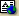 